Уважаемые граждане!В целях повышения эффективности взаимодействия органов местного самоуправления и гражданского общества, а также повышения прозрачности деятельности исполнительных органов местного самоуправления Краснокамского городского округа управление благоустройства, дорожной и транспортной инфраструктуры  администрации Краснокамского городского округа проводит общественное обсуждение проекта постановления администрации Краснокамского городского округа «О внесении изменений в постановление администрации Краснокамского городского округа от 23.10.2019 № 758-п «Об утверждении муниципальной программы «Развитие дорожной хозяйства и транспортной инфраструктуры Краснокамского городского округа», утвержденную постановлением администрации Краснокамского городского округа от 23.10.2019г № 758-п (в редакции от 29.12.2021 № 921-п).Срок обсуждения проекта постановления - пятнадцать дней с момента опубликования. Просим Вас направлять замечания и предложения на адрес электронной почты: kovalevskaya.akmr@yandex.ruПри необходимости можно связаться с нашим специалистом по номеру телефона:8 (34273) 4-30-60.В письменном обращении в обязательном порядке Вы должны указать:- наименование органа местного самоуправления, в который направляется письменное обращение;- фамилия, имя, отчество;- почтовый адрес, по которому может быть направлен ответ;- суть замечаний и предложений.Письменные замечания и предложения к проекту постановления принимаются к рассмотрению до даты окончания обсуждения проекта.Письменные замечания и предложения к проекту постановления, поступившие после срока завершения проведения публичного обсуждения проекта постановления, рассмотрению не подлежат.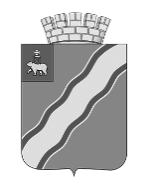 АДМИНИСТРАЦИЯКРАСНОКАМСКОГО ГОРОДСКОГО ОКРУГАПОСТАНОВЛЕНИЕО внесении изменений в постановление администрации Краснокамского городского округа от 23.10.2019 № 758-п «Об утверждении муниципальной программы «Развитие дорожной хозяйства и транспортной инфраструктуры Краснокамского городского округа» В соответствии со статьей 179.4 Бюджетного кодекса Российской Федерации, Порядком принятия решений о разработке муниципальных программ, их формировании и реализации, утвержденным постановлением администрации города Краснокамска от 29 мая 2019 г. № 416-п, постановлением администрации города Краснокамска от 03 июля 2020 г. № 361-п «Об утверждении Перечня муниципальных программ Краснокамского городского округа» администрация Краснокамского городского округаПОСТАНОВЛЯЕТ:1. Внести в постановление администрации Краснокамского городского округа от 23 октября 2019 г. № 758-п «Об утверждении муниципальной программы «Развитие дорожного хозяйства и транспортной инфраструктуры Краснокамского городского округа на 2020 год и плановый период 2021-2022 годы» (в редакции постановлений администрации Краснокамского городского округа от 19.03.2020 № 152-п, от 17.09.2020 № 515-п, от 21.04.2021 № 264-п) изменения, изложив муниципальную программу «Развитие дорожного хозяйства и транспортной инфраструктуры Краснокамского городского округа» в редакции согласно приложению. 2. Постановление подлежит опубликованию в специальном выпуске «Официальные материалы органов местного самоуправления Краснокамского городского округа» газеты «Краснокамская звезда» и на официальном сайте Краснокамского городского округа http://krasnokamsk.ru.3. Контроль за исполнением постановления возложить на заместителя главы Краснокамского городского округа по развитию коммунальной инфраструктуры и благоустройства С.А. Ренёва.Глава городского округа -глава администрации  Краснокамского городского округа                                                         И.Я. БыкаризПриложение к постановлению администрации Краснокамского городского округаот _______________№__________                                                                                                                                                                                                                                                                     «УТВЕРЖДЕНАпостановлением администрацииКраснокамского городского округаот 23.10.2019 №758-пМуниципальная программа«Развитие дорожного хозяйства и транспортной инфраструктуры Краснокамского городского округа»ПАСПОРТмуниципальной программы «Развитие дорожного хозяйства и транспортной инфраструктуры Краснокамского городского округа»                                                              ФИНАНСИРОВАНИЕмуниципальной программы «Развитие дорожного хозяйства и транспортной инфраструктуры Краснокамского городского округа» (далее – программа) Система программных мероприятий подпрограммы1.1. Развитие и улучшение транспортно-эксплуатационного состояния сети автомобильных дорог местного значения вне границ населённых пунктов улично-дорожной сети населённых пунктов Краснокамского городского округамуниципальной программы «Развитие дорожного хозяйства и транспортной инфраструктуры Краснокамского городского округа»ТАБЛИЦАпоказателей конечного результата муниципальной программы«Развитие дорожного хозяйства и транспортной инфраструктуры Краснокамского городского округа»(наименование программы)Методикарасчета показателей конечного результата муниципальной программы«Развитие дорожного хозяйства и транспортной инфраструктуры Краснокамского городского округа»План-график 2021 годмуниципальной программы «Развитие дорожного хозяйства и транспортной инфраструктуры Краснокамского городского округа»План-график на 2022 годмуниципальной программы «Развитие дорожного хозяйства и транспортной инфраструктуры Краснокамского городского округа»План-график на 2023 годмуниципальной программы «Развитие дорожного хозяйства и транспортной инфраструктуры Краснокамского городского округа»№ п/пНаименование документаДата начала обсуждения проектаДата окончания обсуждения проекта1.«О внесении изменений в муниципальную программу «Управление земельными ресурсами Краснокамского городского округа»»05.08.202220.08.2022NНаименование разделаСодержание разделаСодержание разделаСодержание разделаСодержание раздела1233331Наименование программы«Развитие дорожного хозяйства и транспортной инфраструктуры Краснокамского городского округа»  (далее – программа)«Развитие дорожного хозяйства и транспортной инфраструктуры Краснокамского городского округа»  (далее – программа)«Развитие дорожного хозяйства и транспортной инфраструктуры Краснокамского городского округа»  (далее – программа)«Развитие дорожного хозяйства и транспортной инфраструктуры Краснокамского городского округа»  (далее – программа)2Ответственный руководительЗаместитель главы Краснокамского городского округа по развитию коммунальной инфраструктуры и благоустройстваЗаместитель главы Краснокамского городского округа по развитию коммунальной инфраструктуры и благоустройстваЗаместитель главы Краснокамского городского округа по развитию коммунальной инфраструктуры и благоустройстваЗаместитель главы Краснокамского городского округа по развитию коммунальной инфраструктуры и благоустройства3Исполнитель программы Управление благоустройства, дорожной и транспортной инфраструктуры администрации Краснокамского городского округа (далее – УБиДТ) Управление благоустройства, дорожной и транспортной инфраструктуры администрации Краснокамского городского округа (далее – УБиДТ) Управление благоустройства, дорожной и транспортной инфраструктуры администрации Краснокамского городского округа (далее – УБиДТ) Управление благоустройства, дорожной и транспортной инфраструктуры администрации Краснокамского городского округа (далее – УБиДТ) 4Участники программы МКУ «Управление капитального строительства» администрации Краснокамского городского округа (далее - УКС)МКУ «Краснокамск благоустройство» (далее МКУ КБ)МКУ «Управление капитального строительства» администрации Краснокамского городского округа (далее - УКС)МКУ «Краснокамск благоустройство» (далее МКУ КБ)МКУ «Управление капитального строительства» администрации Краснокамского городского округа (далее - УКС)МКУ «Краснокамск благоустройство» (далее МКУ КБ)МКУ «Управление капитального строительства» администрации Краснокамского городского округа (далее - УКС)МКУ «Краснокамск благоустройство» (далее МКУ КБ)5Характеристика текущего состояния сферы реализации программы         Стратегия социально-экономического развития Пермского края до 2025 года определяет повышение качества жизни населения как приоритетное направление, одним из показателей которого является создание благоприятных  и безопасных условий проживания для населения.Транспортная инфраструктура является одним из важнейших элементов развития округа в целом и отдельно по каждому населенному пункту.Ее эффективное функционирование и развитие являются необходимым условием повышения уровня и улучшения условий жизни населения.Перед органами местного самоуправления стоит задача по совершенствованию и развитию сети автомобильных дорог местного значения вне границ населенных пунктов и улично-дорожной сети населенных пунктов  в соответствии с потребностями экономики, стабилизацией социально-экономической ситуации, удовлетворением спроса в автомобильных перевозках и ростом благосостояния населения округа.Необходимо обеспечить соответствие параметров автомобильных дорог местного значения вне границ населенных пунктов и улично-дорожной сети населенных пунктов потребностям дорожного движения и транспортного обслуживания населения, предприятий, учреждений и организаций округа, в связи с чем возникает необходимость разработки и реализации комплекса мер, направленных на обеспечение комфортного и безопасного передвижения всех видов транспортных средств на территории округа.       Протяженность автомобильных дорог общего пользования местного значения в соответствии с Постановлением города Краснокамска № 187-п от 23.03.2022года составляет 519,1 км, из них 196,6  км – асфальтобетонные, 112 км – переходные, 210,5 км - грунтовые.В г. Краснокамске одной из основных проблем можно считать отсутствие  утвержденной схемы ливневой канализации, перспективного плана ее развития. Ливневая канализация имеет малую пропускную способность. Основные проблемы, связанные с обеспечением безопасного движения по автомобильным дорогам местного значения вне границ населенных пунктов и улично-дорожной сети населенных пунктов:- высокая доля дорог переходного типа и грунтовых дорог (62 % от  учтенной протяженности дорог и улиц); - неудовлетворительное состояние дорожного полотна;-несоответствие улично-дорожной сети населенных пунктов существующим потребностям в объеме и организации транспортных потоков; - недостаточный уровень обустройства автомобильных дорог вне границ населенных пунктов и улично-дорожной сети населенных пунктов тротуаров, дорожными знаками, искусственными неровностями;- недостаточность финансирования работ по капитальному  ремонту и текущему ремонту дорог. Недостаточность финансирования дорожной деятельности в предыдущие годы, привела к нарушению нормативных сроков проведения текущего и капитального ремонтов автомобильных дорог, что, в свою очередь, стало причиной их неудовлетворительного состояния (доля муниципальных дорог, не отвечающих нормативным требованиям, составляет более 24,1 %).Для поддержания транспортно-эксплуатационного состояния существующих автомобильных дорог местного значения вне границ населенных пунктов и улично-дорожной сети населенных пунктов необходимо своевременно и качественно выполнять комплекс работ по их содержанию и ремонту. Кроме того, в целях обеспечения необходимой инфраструктурой земельных участков, предоставленных многодетным семьям (Указ Президента РФ от 7 мая 2012 г. № 600 «О мерах по обеспечению граждан Российской Федерации доступным и комфортным жильем и повышению качества жилищно-коммунальных услуг») необходимо выполнение работ по обустройству улично-дорожной сети территорий усадебной застройки (микрорайон МЖК, ул.Пушкина г.Краснокамск, д.Брагино, п.Оверята, с.Стряпунята).Для организации эффективного транспортного обслуживания пассажиров необходимо выполнять обследование пассажиропотоков. Цель обследования: выявление транспортных потребностей населения и совершенствование действующей системы транспортного обслуживания.Непринятие своевременных мер по повышению транспортно-эксплуатационного состояния сети автомобильных дорог вне границ населенных пунктов и улично-дорожной сети населенных пунктов, повышению безопасности дорожного движения и улучшению транспортного обслуживания населения может негативно отразиться в дальнейшем на всей транспортной инфраструктуре округа.Неудовлетворенность населения качеством дорог, дорожной инфраструктурой, их ненормативное состояние приводит к повышению социальной напряженности в Краснокамском городском округе.         Стратегия социально-экономического развития Пермского края до 2025 года определяет повышение качества жизни населения как приоритетное направление, одним из показателей которого является создание благоприятных  и безопасных условий проживания для населения.Транспортная инфраструктура является одним из важнейших элементов развития округа в целом и отдельно по каждому населенному пункту.Ее эффективное функционирование и развитие являются необходимым условием повышения уровня и улучшения условий жизни населения.Перед органами местного самоуправления стоит задача по совершенствованию и развитию сети автомобильных дорог местного значения вне границ населенных пунктов и улично-дорожной сети населенных пунктов  в соответствии с потребностями экономики, стабилизацией социально-экономической ситуации, удовлетворением спроса в автомобильных перевозках и ростом благосостояния населения округа.Необходимо обеспечить соответствие параметров автомобильных дорог местного значения вне границ населенных пунктов и улично-дорожной сети населенных пунктов потребностям дорожного движения и транспортного обслуживания населения, предприятий, учреждений и организаций округа, в связи с чем возникает необходимость разработки и реализации комплекса мер, направленных на обеспечение комфортного и безопасного передвижения всех видов транспортных средств на территории округа.       Протяженность автомобильных дорог общего пользования местного значения в соответствии с Постановлением города Краснокамска № 187-п от 23.03.2022года составляет 519,1 км, из них 196,6  км – асфальтобетонные, 112 км – переходные, 210,5 км - грунтовые.В г. Краснокамске одной из основных проблем можно считать отсутствие  утвержденной схемы ливневой канализации, перспективного плана ее развития. Ливневая канализация имеет малую пропускную способность. Основные проблемы, связанные с обеспечением безопасного движения по автомобильным дорогам местного значения вне границ населенных пунктов и улично-дорожной сети населенных пунктов:- высокая доля дорог переходного типа и грунтовых дорог (62 % от  учтенной протяженности дорог и улиц); - неудовлетворительное состояние дорожного полотна;-несоответствие улично-дорожной сети населенных пунктов существующим потребностям в объеме и организации транспортных потоков; - недостаточный уровень обустройства автомобильных дорог вне границ населенных пунктов и улично-дорожной сети населенных пунктов тротуаров, дорожными знаками, искусственными неровностями;- недостаточность финансирования работ по капитальному  ремонту и текущему ремонту дорог. Недостаточность финансирования дорожной деятельности в предыдущие годы, привела к нарушению нормативных сроков проведения текущего и капитального ремонтов автомобильных дорог, что, в свою очередь, стало причиной их неудовлетворительного состояния (доля муниципальных дорог, не отвечающих нормативным требованиям, составляет более 24,1 %).Для поддержания транспортно-эксплуатационного состояния существующих автомобильных дорог местного значения вне границ населенных пунктов и улично-дорожной сети населенных пунктов необходимо своевременно и качественно выполнять комплекс работ по их содержанию и ремонту. Кроме того, в целях обеспечения необходимой инфраструктурой земельных участков, предоставленных многодетным семьям (Указ Президента РФ от 7 мая 2012 г. № 600 «О мерах по обеспечению граждан Российской Федерации доступным и комфортным жильем и повышению качества жилищно-коммунальных услуг») необходимо выполнение работ по обустройству улично-дорожной сети территорий усадебной застройки (микрорайон МЖК, ул.Пушкина г.Краснокамск, д.Брагино, п.Оверята, с.Стряпунята).Для организации эффективного транспортного обслуживания пассажиров необходимо выполнять обследование пассажиропотоков. Цель обследования: выявление транспортных потребностей населения и совершенствование действующей системы транспортного обслуживания.Непринятие своевременных мер по повышению транспортно-эксплуатационного состояния сети автомобильных дорог вне границ населенных пунктов и улично-дорожной сети населенных пунктов, повышению безопасности дорожного движения и улучшению транспортного обслуживания населения может негативно отразиться в дальнейшем на всей транспортной инфраструктуре округа.Неудовлетворенность населения качеством дорог, дорожной инфраструктурой, их ненормативное состояние приводит к повышению социальной напряженности в Краснокамском городском округе.         Стратегия социально-экономического развития Пермского края до 2025 года определяет повышение качества жизни населения как приоритетное направление, одним из показателей которого является создание благоприятных  и безопасных условий проживания для населения.Транспортная инфраструктура является одним из важнейших элементов развития округа в целом и отдельно по каждому населенному пункту.Ее эффективное функционирование и развитие являются необходимым условием повышения уровня и улучшения условий жизни населения.Перед органами местного самоуправления стоит задача по совершенствованию и развитию сети автомобильных дорог местного значения вне границ населенных пунктов и улично-дорожной сети населенных пунктов  в соответствии с потребностями экономики, стабилизацией социально-экономической ситуации, удовлетворением спроса в автомобильных перевозках и ростом благосостояния населения округа.Необходимо обеспечить соответствие параметров автомобильных дорог местного значения вне границ населенных пунктов и улично-дорожной сети населенных пунктов потребностям дорожного движения и транспортного обслуживания населения, предприятий, учреждений и организаций округа, в связи с чем возникает необходимость разработки и реализации комплекса мер, направленных на обеспечение комфортного и безопасного передвижения всех видов транспортных средств на территории округа.       Протяженность автомобильных дорог общего пользования местного значения в соответствии с Постановлением города Краснокамска № 187-п от 23.03.2022года составляет 519,1 км, из них 196,6  км – асфальтобетонные, 112 км – переходные, 210,5 км - грунтовые.В г. Краснокамске одной из основных проблем можно считать отсутствие  утвержденной схемы ливневой канализации, перспективного плана ее развития. Ливневая канализация имеет малую пропускную способность. Основные проблемы, связанные с обеспечением безопасного движения по автомобильным дорогам местного значения вне границ населенных пунктов и улично-дорожной сети населенных пунктов:- высокая доля дорог переходного типа и грунтовых дорог (62 % от  учтенной протяженности дорог и улиц); - неудовлетворительное состояние дорожного полотна;-несоответствие улично-дорожной сети населенных пунктов существующим потребностям в объеме и организации транспортных потоков; - недостаточный уровень обустройства автомобильных дорог вне границ населенных пунктов и улично-дорожной сети населенных пунктов тротуаров, дорожными знаками, искусственными неровностями;- недостаточность финансирования работ по капитальному  ремонту и текущему ремонту дорог. Недостаточность финансирования дорожной деятельности в предыдущие годы, привела к нарушению нормативных сроков проведения текущего и капитального ремонтов автомобильных дорог, что, в свою очередь, стало причиной их неудовлетворительного состояния (доля муниципальных дорог, не отвечающих нормативным требованиям, составляет более 24,1 %).Для поддержания транспортно-эксплуатационного состояния существующих автомобильных дорог местного значения вне границ населенных пунктов и улично-дорожной сети населенных пунктов необходимо своевременно и качественно выполнять комплекс работ по их содержанию и ремонту. Кроме того, в целях обеспечения необходимой инфраструктурой земельных участков, предоставленных многодетным семьям (Указ Президента РФ от 7 мая 2012 г. № 600 «О мерах по обеспечению граждан Российской Федерации доступным и комфортным жильем и повышению качества жилищно-коммунальных услуг») необходимо выполнение работ по обустройству улично-дорожной сети территорий усадебной застройки (микрорайон МЖК, ул.Пушкина г.Краснокамск, д.Брагино, п.Оверята, с.Стряпунята).Для организации эффективного транспортного обслуживания пассажиров необходимо выполнять обследование пассажиропотоков. Цель обследования: выявление транспортных потребностей населения и совершенствование действующей системы транспортного обслуживания.Непринятие своевременных мер по повышению транспортно-эксплуатационного состояния сети автомобильных дорог вне границ населенных пунктов и улично-дорожной сети населенных пунктов, повышению безопасности дорожного движения и улучшению транспортного обслуживания населения может негативно отразиться в дальнейшем на всей транспортной инфраструктуре округа.Неудовлетворенность населения качеством дорог, дорожной инфраструктурой, их ненормативное состояние приводит к повышению социальной напряженности в Краснокамском городском округе.         Стратегия социально-экономического развития Пермского края до 2025 года определяет повышение качества жизни населения как приоритетное направление, одним из показателей которого является создание благоприятных  и безопасных условий проживания для населения.Транспортная инфраструктура является одним из важнейших элементов развития округа в целом и отдельно по каждому населенному пункту.Ее эффективное функционирование и развитие являются необходимым условием повышения уровня и улучшения условий жизни населения.Перед органами местного самоуправления стоит задача по совершенствованию и развитию сети автомобильных дорог местного значения вне границ населенных пунктов и улично-дорожной сети населенных пунктов  в соответствии с потребностями экономики, стабилизацией социально-экономической ситуации, удовлетворением спроса в автомобильных перевозках и ростом благосостояния населения округа.Необходимо обеспечить соответствие параметров автомобильных дорог местного значения вне границ населенных пунктов и улично-дорожной сети населенных пунктов потребностям дорожного движения и транспортного обслуживания населения, предприятий, учреждений и организаций округа, в связи с чем возникает необходимость разработки и реализации комплекса мер, направленных на обеспечение комфортного и безопасного передвижения всех видов транспортных средств на территории округа.       Протяженность автомобильных дорог общего пользования местного значения в соответствии с Постановлением города Краснокамска № 187-п от 23.03.2022года составляет 519,1 км, из них 196,6  км – асфальтобетонные, 112 км – переходные, 210,5 км - грунтовые.В г. Краснокамске одной из основных проблем можно считать отсутствие  утвержденной схемы ливневой канализации, перспективного плана ее развития. Ливневая канализация имеет малую пропускную способность. Основные проблемы, связанные с обеспечением безопасного движения по автомобильным дорогам местного значения вне границ населенных пунктов и улично-дорожной сети населенных пунктов:- высокая доля дорог переходного типа и грунтовых дорог (62 % от  учтенной протяженности дорог и улиц); - неудовлетворительное состояние дорожного полотна;-несоответствие улично-дорожной сети населенных пунктов существующим потребностям в объеме и организации транспортных потоков; - недостаточный уровень обустройства автомобильных дорог вне границ населенных пунктов и улично-дорожной сети населенных пунктов тротуаров, дорожными знаками, искусственными неровностями;- недостаточность финансирования работ по капитальному  ремонту и текущему ремонту дорог. Недостаточность финансирования дорожной деятельности в предыдущие годы, привела к нарушению нормативных сроков проведения текущего и капитального ремонтов автомобильных дорог, что, в свою очередь, стало причиной их неудовлетворительного состояния (доля муниципальных дорог, не отвечающих нормативным требованиям, составляет более 24,1 %).Для поддержания транспортно-эксплуатационного состояния существующих автомобильных дорог местного значения вне границ населенных пунктов и улично-дорожной сети населенных пунктов необходимо своевременно и качественно выполнять комплекс работ по их содержанию и ремонту. Кроме того, в целях обеспечения необходимой инфраструктурой земельных участков, предоставленных многодетным семьям (Указ Президента РФ от 7 мая 2012 г. № 600 «О мерах по обеспечению граждан Российской Федерации доступным и комфортным жильем и повышению качества жилищно-коммунальных услуг») необходимо выполнение работ по обустройству улично-дорожной сети территорий усадебной застройки (микрорайон МЖК, ул.Пушкина г.Краснокамск, д.Брагино, п.Оверята, с.Стряпунята).Для организации эффективного транспортного обслуживания пассажиров необходимо выполнять обследование пассажиропотоков. Цель обследования: выявление транспортных потребностей населения и совершенствование действующей системы транспортного обслуживания.Непринятие своевременных мер по повышению транспортно-эксплуатационного состояния сети автомобильных дорог вне границ населенных пунктов и улично-дорожной сети населенных пунктов, повышению безопасности дорожного движения и улучшению транспортного обслуживания населения может негативно отразиться в дальнейшем на всей транспортной инфраструктуре округа.Неудовлетворенность населения качеством дорог, дорожной инфраструктурой, их ненормативное состояние приводит к повышению социальной напряженности в Краснокамском городском округе. 6Цель программыСоздание благоприятных и безопасных условий проживания на территории Краснокамского городского округа (далее – КГО) за счет приведения состояния автомобильных дорог местного значения вне границ населенных пунктов и улично-дорожной сети населенных пунктов Краснокамского городского округа к требуемым показателям надежности и безопасностиСоздание благоприятных и безопасных условий проживания на территории Краснокамского городского округа (далее – КГО) за счет приведения состояния автомобильных дорог местного значения вне границ населенных пунктов и улично-дорожной сети населенных пунктов Краснокамского городского округа к требуемым показателям надежности и безопасностиСоздание благоприятных и безопасных условий проживания на территории Краснокамского городского округа (далее – КГО) за счет приведения состояния автомобильных дорог местного значения вне границ населенных пунктов и улично-дорожной сети населенных пунктов Краснокамского городского округа к требуемым показателям надежности и безопасностиСоздание благоприятных и безопасных условий проживания на территории Краснокамского городского округа (далее – КГО) за счет приведения состояния автомобильных дорог местного значения вне границ населенных пунктов и улично-дорожной сети населенных пунктов Краснокамского городского округа к требуемым показателям надежности и безопасности7Перечень подпрограмм и задач1.1.«Развитие и улучшение транспортно-эксплуатационного состояния сети автомобильных дорог местного значения вне границ населенных пунктов улично-дорожной сети населенных пунктов Краснокамского городского округа»1.1.1.Капитальный ремонт и строительство автомобильных дорог вне границ населённых пунктов улично-дорожной сети населённых пунктов Краснокамского городского округа1.1.2.Ремонт автомобильных дорог вне границ населенных пунктов и улично-дорожной сети населенных пунктов и искусственных сооружений  на них1.1.3.Федеральный проект "Дорожная сеть" национального проекта Российской Федерации "Безопасные и качественные автомобильные дороги"1.1.4.Содержание и оборудование автомобильных дорог общего пользования местного значения вне границ населенных пунктов и улично-дорожной сети населенных пунктов, в том числе бесхозяйных1.1.«Развитие и улучшение транспортно-эксплуатационного состояния сети автомобильных дорог местного значения вне границ населенных пунктов улично-дорожной сети населенных пунктов Краснокамского городского округа»1.1.1.Капитальный ремонт и строительство автомобильных дорог вне границ населённых пунктов улично-дорожной сети населённых пунктов Краснокамского городского округа1.1.2.Ремонт автомобильных дорог вне границ населенных пунктов и улично-дорожной сети населенных пунктов и искусственных сооружений  на них1.1.3.Федеральный проект "Дорожная сеть" национального проекта Российской Федерации "Безопасные и качественные автомобильные дороги"1.1.4.Содержание и оборудование автомобильных дорог общего пользования местного значения вне границ населенных пунктов и улично-дорожной сети населенных пунктов, в том числе бесхозяйных1.1.«Развитие и улучшение транспортно-эксплуатационного состояния сети автомобильных дорог местного значения вне границ населенных пунктов улично-дорожной сети населенных пунктов Краснокамского городского округа»1.1.1.Капитальный ремонт и строительство автомобильных дорог вне границ населённых пунктов улично-дорожной сети населённых пунктов Краснокамского городского округа1.1.2.Ремонт автомобильных дорог вне границ населенных пунктов и улично-дорожной сети населенных пунктов и искусственных сооружений  на них1.1.3.Федеральный проект "Дорожная сеть" национального проекта Российской Федерации "Безопасные и качественные автомобильные дороги"1.1.4.Содержание и оборудование автомобильных дорог общего пользования местного значения вне границ населенных пунктов и улично-дорожной сети населенных пунктов, в том числе бесхозяйных1.1.«Развитие и улучшение транспортно-эксплуатационного состояния сети автомобильных дорог местного значения вне границ населенных пунктов улично-дорожной сети населенных пунктов Краснокамского городского округа»1.1.1.Капитальный ремонт и строительство автомобильных дорог вне границ населённых пунктов улично-дорожной сети населённых пунктов Краснокамского городского округа1.1.2.Ремонт автомобильных дорог вне границ населенных пунктов и улично-дорожной сети населенных пунктов и искусственных сооружений  на них1.1.3.Федеральный проект "Дорожная сеть" национального проекта Российской Федерации "Безопасные и качественные автомобильные дороги"1.1.4.Содержание и оборудование автомобильных дорог общего пользования местного значения вне границ населенных пунктов и улично-дорожной сети населенных пунктов, в том числе бесхозяйных8Сроки реализации программы 2021-2025 годы2021-2025 годы2021-2025 годы2021-2025 годы9Объемы и источники финансирования программы (подпрограммы)2021 год2022 год2023 год2024 год2025 год9программа, всего (тыс. руб.), в том числе:316 200,84367265353,24415181040,05563210545,29623210545,296239бюджет Краснокамского городского округа (далее –бюджет КГО)101 240,0661593669,0441592147,0000093544,4000093544,400009бюджет Пермского края (далее-бюджет ПК)134 960,77752171684,20088893,05563117000,89623117000,896239бюджет Российской Федерации (далее-бюджет РФ)80 000,000000010Показатели конечного результата целей программы2021 год2022 год2023 год2024202510Освоение бюджетных средств в соответствии с муниципальной программой тыс. руб.316 200,84367265353,24415181040,05563210545,29623210545,29623Код <1>Наименование цели программы, подпрограммы, задачиНаименование цели программы, подпрограммы, задачиИсточник финансирования Источник финансирования Объем финансирования, тыс. руб. Объем финансирования, тыс. руб. Объем финансирования, тыс. руб. Объем финансирования, тыс. руб. Объем финансирования, тыс. руб. Объем финансирования, тыс. руб. Объем финансирования, тыс. руб. Объем финансирования, тыс. руб. Код <1>Наименование цели программы, подпрограммы, задачиНаименование цели программы, подпрограммы, задачиИсточник финансирования Источник финансирования 2021 год2022 год2022 год2022 год2023 год2023 год2024 год2024 год2025 год122334555667Цель программыЦель программыСоздание благоприятных и безопасных условий проживания на территории Краснокамского городского округа (далее – КГО) за счетприведения состояния автомобильных дорог местного значения вне границ населенных пунктов и улично-дорожной сети населенных пунктов Краснокамского городского округа к требуемым показателям надежности и безопасности.Создание благоприятных и безопасных условий проживания на территории Краснокамского городского округа (далее – КГО) за счетприведения состояния автомобильных дорог местного значения вне границ населенных пунктов и улично-дорожной сети населенных пунктов Краснокамского городского округа к требуемым показателям надежности и безопасности.Создание благоприятных и безопасных условий проживания на территории Краснокамского городского округа (далее – КГО) за счетприведения состояния автомобильных дорог местного значения вне границ населенных пунктов и улично-дорожной сети населенных пунктов Краснокамского городского округа к требуемым показателям надежности и безопасности.Создание благоприятных и безопасных условий проживания на территории Краснокамского городского округа (далее – КГО) за счетприведения состояния автомобильных дорог местного значения вне границ населенных пунктов и улично-дорожной сети населенных пунктов Краснокамского городского округа к требуемым показателям надежности и безопасности.Создание благоприятных и безопасных условий проживания на территории Краснокамского городского округа (далее – КГО) за счетприведения состояния автомобильных дорог местного значения вне границ населенных пунктов и улично-дорожной сети населенных пунктов Краснокамского городского округа к требуемым показателям надежности и безопасности.Создание благоприятных и безопасных условий проживания на территории Краснокамского городского округа (далее – КГО) за счетприведения состояния автомобильных дорог местного значения вне границ населенных пунктов и улично-дорожной сети населенных пунктов Краснокамского городского округа к требуемым показателям надежности и безопасности.Создание благоприятных и безопасных условий проживания на территории Краснокамского городского округа (далее – КГО) за счетприведения состояния автомобильных дорог местного значения вне границ населенных пунктов и улично-дорожной сети населенных пунктов Краснокамского городского округа к требуемым показателям надежности и безопасности.Создание благоприятных и безопасных условий проживания на территории Краснокамского городского округа (далее – КГО) за счетприведения состояния автомобильных дорог местного значения вне границ населенных пунктов и улично-дорожной сети населенных пунктов Краснокамского городского округа к требуемым показателям надежности и безопасности.Создание благоприятных и безопасных условий проживания на территории Краснокамского городского округа (далее – КГО) за счетприведения состояния автомобильных дорог местного значения вне границ населенных пунктов и улично-дорожной сети населенных пунктов Краснокамского городского округа к требуемым показателям надежности и безопасности.Создание благоприятных и безопасных условий проживания на территории Краснокамского городского округа (далее – КГО) за счетприведения состояния автомобильных дорог местного значения вне границ населенных пунктов и улично-дорожной сети населенных пунктов Краснокамского городского округа к требуемым показателям надежности и безопасности.Создание благоприятных и безопасных условий проживания на территории Краснокамского городского округа (далее – КГО) за счетприведения состояния автомобильных дорог местного значения вне границ населенных пунктов и улично-дорожной сети населенных пунктов Краснокамского городского округа к требуемым показателям надежности и безопасности.Создание благоприятных и безопасных условий проживания на территории Краснокамского городского округа (далее – КГО) за счетприведения состояния автомобильных дорог местного значения вне границ населенных пунктов и улично-дорожной сети населенных пунктов Краснокамского городского округа к требуемым показателям надежности и безопасности.1.1Подпрограмма. Развитие и улучшение транспортно-эксплуатационного состояния сети автомобильных дорог местного значения вне границ населенных пунктов улично-дорожной сети населенных пунктов Краснокамского городского округаПодпрограмма. Развитие и улучшение транспортно-эксплуатационного состояния сети автомобильных дорог местного значения вне границ населенных пунктов улично-дорожной сети населенных пунктов Краснокамского городского округаВсего, в том числе316 200,84367316 200,84367316 200,84367265 353,24415181 040,05563181 040,05563210 545,29623210 545,29623210 545,29623210 545,296231.1Подпрограмма. Развитие и улучшение транспортно-эксплуатационного состояния сети автомобильных дорог местного значения вне границ населенных пунктов улично-дорожной сети населенных пунктов Краснокамского городского округаПодпрограмма. Развитие и улучшение транспортно-эксплуатационного состояния сети автомобильных дорог местного значения вне границ населенных пунктов улично-дорожной сети населенных пунктов Краснокамского городского округабюджет КГО101 240,06615101 240,06615101 240,0661593 669,0441592 147,0000092 147,0000093 544,4000093 544,4000093 544,4000093 544,400001.1Подпрограмма. Развитие и улучшение транспортно-эксплуатационного состояния сети автомобильных дорог местного значения вне границ населенных пунктов улично-дорожной сети населенных пунктов Краснокамского городского округаПодпрограмма. Развитие и улучшение транспортно-эксплуатационного состояния сети автомобильных дорог местного значения вне границ населенных пунктов улично-дорожной сети населенных пунктов Краснокамского городского округабюджет ПК134 960,77752134 960,77752134 960,77752171 684,20088 893,0556388 893,05563117 000,89623117 000,89623117 000,89623117 000,896231.1Подпрограмма. Развитие и улучшение транспортно-эксплуатационного состояния сети автомобильных дорог местного значения вне границ населенных пунктов улично-дорожной сети населенных пунктов Краснокамского городского округаПодпрограмма. Развитие и улучшение транспортно-эксплуатационного состояния сети автомобильных дорог местного значения вне границ населенных пунктов улично-дорожной сети населенных пунктов Краснокамского городского округабюджет РФ80000,080000,080000,0-----1.1Подпрограмма. Развитие и улучшение транспортно-эксплуатационного состояния сети автомобильных дорог местного значения вне границ населенных пунктов улично-дорожной сети населенных пунктов Краснокамского городского округаПодпрограмма. Развитие и улучшение транспортно-эксплуатационного состояния сети автомобильных дорог местного значения вне границ населенных пунктов улично-дорожной сети населенных пунктов Краснокамского городского округавнебюджет1.1.11.1.1.Капитальный ремонт и строительство автомобильных дорог вне границ населённых пунктов улично-дорожной сети населённых пунктов Краснокамского городского округа1.1.1.Капитальный ремонт и строительство автомобильных дорог вне границ населённых пунктов улично-дорожной сети населённых пунктов Краснокамского городского округа1.1.1.Капитальный ремонт и строительство автомобильных дорог вне границ населённых пунктов улично-дорожной сети населённых пунктов Краснокамского городского округа29007,7872329007,7872329007,787238 272 ,178600,000,000,000,000,000,001.1.21.1.2.Ремонт автомобильных дорог вне границ населенных пунктов и улично-дорожной сети населенных пунктов и искусственных сооружений  на них1.1.2.Ремонт автомобильных дорог вне границ населенных пунктов и улично-дорожной сети населенных пунктов и искусственных сооружений  на них1.1.2.Ремонт автомобильных дорог вне границ населенных пунктов и улично-дорожной сети населенных пунктов и искусственных сооружений  на них127579,34741127579,34741127579,3474199 156, 6378239 406, 5000039 406, 5000042 669, 9000042 669, 9000042 669, 9000042 669, 900001.1.31.1.3.Федеральный проект "Дорожная сеть" национального проекта Российской Федерации "Безопасные и качественные автомобильные дороги"1.1.3.Федеральный проект "Дорожная сеть" национального проекта Российской Федерации "Безопасные и качественные автомобильные дороги"1.1.3.Федеральный проект "Дорожная сеть" национального проекта Российской Федерации "Безопасные и качественные автомобильные дороги"80000,0000080000,0000080000,0000080 000 ,0000055 155, 5556355 155, 5556379 999, 9962379 999, 9962379 999, 9962379 999, 996231.1.41.1.4.Содержание и оборудование автомобильных дорог общего пользования местного значения вне границ населенных пунктов и улично-дорожной сети населенных пунктов, в том числе бесхозяйных1.1.4.Содержание и оборудование автомобильных дорог общего пользования местного значения вне границ населенных пунктов и улично-дорожной сети населенных пунктов, в том числе бесхозяйных1.1.4.Содержание и оборудование автомобильных дорог общего пользования местного значения вне границ населенных пунктов и улично-дорожной сети населенных пунктов, в том числе бесхозяйных79613,7090379613,7090379613,7090377 924, 4277386 478 ,0000086 478 ,0000087 875, 4000087 875, 4000087 875, 4000087 875, 40000Итого по цели  1, в том числе по источникам финансированияИтого по цели  1, в том числе по источникам финансированияИтого по цели  1, в том числе по источникам финансированияВсего, в том числе316 200,84367316 200,84367316 200,84367265 353, 24415181 040, 05563181 040, 05563210 545, 29623210 545, 29623210 545, 29623210 545, 29623бюджет КГО101 240,06615101 240,06615101 240,0661593 669, 0441592 147,0000092 147,0000093 544,4000093 544,4000093 544, 4000093 544, 40000бюджет ПК134 960,77752134 960,77752134 960,77752171 684 ,2000088 893, 0556388 893, 05563117 000, 89623117 000, 89623117 000, 89623117 000, 89623бюджет РФ80000,080000,080000,0-----внебюджет00000000КодКодНаименование задачи, основного мероприятия, показателя непосредственного результатаНаименование задачи, основного мероприятия, показателя непосредственного результатаНаименование задачи, основного мероприятия, показателя непосредственного результатаНаименование задачи, основного мероприятия, показателя непосредственного результатаНаименование задачи, основного мероприятия, показателя непосредственного результатаНаименование задачи, основного мероприятия, показателя непосредственного результатаНаименование задачи, основного мероприятия, показателя непосредственного результатаНаименование задачи, основного мероприятия, показателя непосредственного результатаНаименование задачи, основного мероприятия, показателя непосредственного результатаНаименование задачи, основного мероприятия, показателя непосредственного результатаНаименование задачи, основного мероприятия, показателя непосредственного результатаНаименование задачи, основного мероприятия, показателя непосредственного результатаНаименование задачи, основного мероприятия, показателя непосредственного результатаНаименование задачи, основного мероприятия, показателя непосредственного результатаПоказатели непосредственного результатаПоказатели непосредственного результатаПоказатели непосредственного результатаПоказатели непосредственного результатаПоказатели непосредственного результатаПоказатели непосредственного результатаПоказатели непосредственного результатаПоказатели непосредственного результатаПоказатели непосредственного результатаПоказатели непосредственного результатаПоказатели непосредственного результатаПоказатели непосредственного результатаПоказатели непосредственного результатаПоказатели непосредственного результатаПоказатели непосредственного результатаПоказатели непосредственного результатаПоказатели непосредственного результатаПоказатели непосредственного результатаПоказатели непосредственного результатаПоказатели непосредственного результатаПоказатели непосредственного результатаПоказатели непосредственного результатаПоказатели непосредственного результатаПоказатели непосредственного результатаПоказатели непосредственного результатаПоказатели непосредственного результатаПоказатели непосредственного результатаПоказатели непосредственного результатаПоказатели непосредственного результатаПоказатели непосредственного результатаПоказатели непосредственного результатаПоказатели непосредственного результатаПоказатели непосредственного результатаПоказатели непосредственного результатаПоказатели непосредственного результатаПоказатели непосредственного результатаПоказатели непосредственного результатаПоказатели непосредственного результатаПоказатели непосредственного результатаПоказатели непосредственного результатаПоказатели непосредственного результатаПоказатели непосредственного результатаПоказатели непосредственного результатаПоказатели непосредственного результатаУчастники программыУчастники программыУчастники программыУчастники программыУчастники программыУчастники программыУчастники программыКод бюджетной классификацииКод бюджетной классификацииКод бюджетной классификацииКод бюджетной классификацииКод бюджетной классификацииКод бюджетной классификацииКод бюджетной классификацииКод бюджетной классификацииКод бюджетной классификацииКод бюджетной классификацииКод бюджетной классификацииКод бюджетной классификацииКод бюджетной классификацииКод бюджетной классификацииКод бюджетной классификацииКод бюджетной классификацииКод бюджетной классификацииКод бюджетной классификацииКод бюджетной классификацииКод бюджетной классификацииКод бюджетной классификацииКод бюджетной классификацииКод бюджетной классификацииКод бюджетной классификацииКод бюджетной классификацииКод бюджетной классификацииКод бюджетной классификацииКод бюджетной классификацииКод бюджетной классификацииКод бюджетной классификацииКод бюджетной классификацииКод бюджетной классификацииКод бюджетной классификацииКод бюджетной классификацииИсточник финансированияИсточник финансированияИсточник финансированияИсточник финансированияИсточник финансированияИсточник финансированияИсточник финансированияИсточник финансированияОбъём финансирования, тыс. руб.Объём финансирования, тыс. руб.Объём финансирования, тыс. руб.Объём финансирования, тыс. руб.Объём финансирования, тыс. руб.Объём финансирования, тыс. руб.Объём финансирования, тыс. руб.Объём финансирования, тыс. руб.Объём финансирования, тыс. руб.Объём финансирования, тыс. руб.Объём финансирования, тыс. руб.Объём финансирования, тыс. руб.Объём финансирования, тыс. руб.Объём финансирования, тыс. руб.Объём финансирования, тыс. руб.Объём финансирования, тыс. руб.Объём финансирования, тыс. руб.Объём финансирования, тыс. руб.Объём финансирования, тыс. руб.Объём финансирования, тыс. руб.Объём финансирования, тыс. руб.Объём финансирования, тыс. руб.Объём финансирования, тыс. руб.Объём финансирования, тыс. руб.Объём финансирования, тыс. руб.Объём финансирования, тыс. руб.Объём финансирования, тыс. руб.Объём финансирования, тыс. руб.Объём финансирования, тыс. руб.Объём финансирования, тыс. руб.Объём финансирования, тыс. руб.Объём финансирования, тыс. руб.Объём финансирования, тыс. руб.Объём финансирования, тыс. руб.Объём финансирования, тыс. руб.Объём финансирования, тыс. руб.Объём финансирования, тыс. руб.Объём финансирования, тыс. руб.Объём финансирования, тыс. руб.Объём финансирования, тыс. руб.Объём финансирования, тыс. руб.Объём финансирования, тыс. руб.Объём финансирования, тыс. руб.Объём финансирования, тыс. руб.Объём финансирования, тыс. руб.Объём финансирования, тыс. руб.Объём финансирования, тыс. руб.Объём финансирования, тыс. руб.Объём финансирования, тыс. руб.Объём финансирования, тыс. руб.Объём финансирования, тыс. руб.Объём финансирования, тыс. руб.Объём финансирования, тыс. руб.Объём финансирования, тыс. руб.Объём финансирования, тыс. руб.Объём финансирования, тыс. руб.Объём финансирования, тыс. руб.Объём финансирования, тыс. руб.Объём финансирования, тыс. руб.Объём финансирования, тыс. руб.Объём финансирования, тыс. руб.Объём финансирования, тыс. руб.Объём финансирования, тыс. руб.Объём финансирования, тыс. руб.Объём финансирования, тыс. руб.Объём финансирования, тыс. руб.Объём финансирования, тыс. руб.Объём финансирования, тыс. руб.Объём финансирования, тыс. руб.Объём финансирования, тыс. руб.Объём финансирования, тыс. руб.Объём финансирования, тыс. руб.Объём финансирования, тыс. руб.Объём финансирования, тыс. руб.Объём финансирования, тыс. руб.Объём финансирования, тыс. руб.Объём финансирования, тыс. руб.КодКодНаименование задачи, основного мероприятия, показателя непосредственного результатаНаименование задачи, основного мероприятия, показателя непосредственного результатаНаименование задачи, основного мероприятия, показателя непосредственного результатаНаименование задачи, основного мероприятия, показателя непосредственного результатаНаименование задачи, основного мероприятия, показателя непосредственного результатаНаименование задачи, основного мероприятия, показателя непосредственного результатаНаименование задачи, основного мероприятия, показателя непосредственного результатаНаименование задачи, основного мероприятия, показателя непосредственного результатаНаименование задачи, основного мероприятия, показателя непосредственного результатаНаименование задачи, основного мероприятия, показателя непосредственного результатаНаименование задачи, основного мероприятия, показателя непосредственного результатаНаименование задачи, основного мероприятия, показателя непосредственного результатаНаименование задачи, основного мероприятия, показателя непосредственного результатаНаименование задачи, основного мероприятия, показателя непосредственного результатаед.изм.ед.изм.ед.изм.ед.изм.ед.изм.ед.изм.ед.изм.ед.изм.ед.изм.ед.изм.20212021202120212021202120212021202220222022202220222022202220222022202320232023202320232023202320232023202420242024202420242024202420242024202420252025202520252025202520252025Участники программыУчастники программыУчастники программыУчастники программыУчастники программыУчастники программыУчастники программыГРБСГРБСГРБСГРБСГРБСГРБСГРБСГРБСГРБСГРБСРзПрРзПрРзПрРзПрРзПрРзПрРзПрРзПрРзПрЦСРЦСРЦСРЦСРЦСРЦСРЦСРЦСРЦСРЦСРЦСРКВРКВРКВРКВР202120212021202120212021202120212021202120212021202220222022202220222022202220222022202220222022202220222022202220222022202220232023202320232023202320232023202320232023202320232024202420242024202420242024202420242024202420242024202420242024202420242024202420242024202420242024202420242025202520252025202520251122222222222222333333333344444444555555555666666666777777777788888889999999999101010101011111111111111111111111111111112121212131313131313131314141414141414141414141415151515151515151515151515151515151515161616161616161616161616161717171717171717171717171717171717171717171717171717171818181818181.1.1.1.1.1.Задача. Капитальный ремонт и строительство автомобильных дорог вне границ населённых пунктов улично-дорожной сети населённых пунктов Краснокамского городского округаЗадача. Капитальный ремонт и строительство автомобильных дорог вне границ населённых пунктов улично-дорожной сети населённых пунктов Краснокамского городского округаЗадача. Капитальный ремонт и строительство автомобильных дорог вне границ населённых пунктов улично-дорожной сети населённых пунктов Краснокамского городского округаЗадача. Капитальный ремонт и строительство автомобильных дорог вне границ населённых пунктов улично-дорожной сети населённых пунктов Краснокамского городского округаЗадача. Капитальный ремонт и строительство автомобильных дорог вне границ населённых пунктов улично-дорожной сети населённых пунктов Краснокамского городского округаЗадача. Капитальный ремонт и строительство автомобильных дорог вне границ населённых пунктов улично-дорожной сети населённых пунктов Краснокамского городского округаЗадача. Капитальный ремонт и строительство автомобильных дорог вне границ населённых пунктов улично-дорожной сети населённых пунктов Краснокамского городского округаЗадача. Капитальный ремонт и строительство автомобильных дорог вне границ населённых пунктов улично-дорожной сети населённых пунктов Краснокамского городского округаЗадача. Капитальный ремонт и строительство автомобильных дорог вне границ населённых пунктов улично-дорожной сети населённых пунктов Краснокамского городского округаЗадача. Капитальный ремонт и строительство автомобильных дорог вне границ населённых пунктов улично-дорожной сети населённых пунктов Краснокамского городского округаЗадача. Капитальный ремонт и строительство автомобильных дорог вне границ населённых пунктов улично-дорожной сети населённых пунктов Краснокамского городского округаЗадача. Капитальный ремонт и строительство автомобильных дорог вне границ населённых пунктов улично-дорожной сети населённых пунктов Краснокамского городского округаЗадача. Капитальный ремонт и строительство автомобильных дорог вне границ населённых пунктов улично-дорожной сети населённых пунктов Краснокамского городского округаЗадача. Капитальный ремонт и строительство автомобильных дорог вне границ населённых пунктов улично-дорожной сети населённых пунктов Краснокамского городского округаЗадача. Капитальный ремонт и строительство автомобильных дорог вне границ населённых пунктов улично-дорожной сети населённых пунктов Краснокамского городского округаЗадача. Капитальный ремонт и строительство автомобильных дорог вне границ населённых пунктов улично-дорожной сети населённых пунктов Краснокамского городского округаЗадача. Капитальный ремонт и строительство автомобильных дорог вне границ населённых пунктов улично-дорожной сети населённых пунктов Краснокамского городского округаЗадача. Капитальный ремонт и строительство автомобильных дорог вне границ населённых пунктов улично-дорожной сети населённых пунктов Краснокамского городского округаЗадача. Капитальный ремонт и строительство автомобильных дорог вне границ населённых пунктов улично-дорожной сети населённых пунктов Краснокамского городского округаЗадача. Капитальный ремонт и строительство автомобильных дорог вне границ населённых пунктов улично-дорожной сети населённых пунктов Краснокамского городского округаЗадача. Капитальный ремонт и строительство автомобильных дорог вне границ населённых пунктов улично-дорожной сети населённых пунктов Краснокамского городского округаЗадача. Капитальный ремонт и строительство автомобильных дорог вне границ населённых пунктов улично-дорожной сети населённых пунктов Краснокамского городского округаЗадача. Капитальный ремонт и строительство автомобильных дорог вне границ населённых пунктов улично-дорожной сети населённых пунктов Краснокамского городского округаЗадача. Капитальный ремонт и строительство автомобильных дорог вне границ населённых пунктов улично-дорожной сети населённых пунктов Краснокамского городского округаЗадача. Капитальный ремонт и строительство автомобильных дорог вне границ населённых пунктов улично-дорожной сети населённых пунктов Краснокамского городского округаЗадача. Капитальный ремонт и строительство автомобильных дорог вне границ населённых пунктов улично-дорожной сети населённых пунктов Краснокамского городского округаЗадача. Капитальный ремонт и строительство автомобильных дорог вне границ населённых пунктов улично-дорожной сети населённых пунктов Краснокамского городского округаЗадача. Капитальный ремонт и строительство автомобильных дорог вне границ населённых пунктов улично-дорожной сети населённых пунктов Краснокамского городского округаЗадача. Капитальный ремонт и строительство автомобильных дорог вне границ населённых пунктов улично-дорожной сети населённых пунктов Краснокамского городского округаЗадача. Капитальный ремонт и строительство автомобильных дорог вне границ населённых пунктов улично-дорожной сети населённых пунктов Краснокамского городского округаЗадача. Капитальный ремонт и строительство автомобильных дорог вне границ населённых пунктов улично-дорожной сети населённых пунктов Краснокамского городского округаЗадача. Капитальный ремонт и строительство автомобильных дорог вне границ населённых пунктов улично-дорожной сети населённых пунктов Краснокамского городского округаЗадача. Капитальный ремонт и строительство автомобильных дорог вне границ населённых пунктов улично-дорожной сети населённых пунктов Краснокамского городского округаЗадача. Капитальный ремонт и строительство автомобильных дорог вне границ населённых пунктов улично-дорожной сети населённых пунктов Краснокамского городского округаЗадача. Капитальный ремонт и строительство автомобильных дорог вне границ населённых пунктов улично-дорожной сети населённых пунктов Краснокамского городского округаЗадача. Капитальный ремонт и строительство автомобильных дорог вне границ населённых пунктов улично-дорожной сети населённых пунктов Краснокамского городского округаЗадача. Капитальный ремонт и строительство автомобильных дорог вне границ населённых пунктов улично-дорожной сети населённых пунктов Краснокамского городского округаЗадача. Капитальный ремонт и строительство автомобильных дорог вне границ населённых пунктов улично-дорожной сети населённых пунктов Краснокамского городского округаЗадача. Капитальный ремонт и строительство автомобильных дорог вне границ населённых пунктов улично-дорожной сети населённых пунктов Краснокамского городского округаЗадача. Капитальный ремонт и строительство автомобильных дорог вне границ населённых пунктов улично-дорожной сети населённых пунктов Краснокамского городского округаЗадача. Капитальный ремонт и строительство автомобильных дорог вне границ населённых пунктов улично-дорожной сети населённых пунктов Краснокамского городского округаЗадача. Капитальный ремонт и строительство автомобильных дорог вне границ населённых пунктов улично-дорожной сети населённых пунктов Краснокамского городского округаЗадача. Капитальный ремонт и строительство автомобильных дорог вне границ населённых пунктов улично-дорожной сети населённых пунктов Краснокамского городского округаЗадача. Капитальный ремонт и строительство автомобильных дорог вне границ населённых пунктов улично-дорожной сети населённых пунктов Краснокамского городского округаЗадача. Капитальный ремонт и строительство автомобильных дорог вне границ населённых пунктов улично-дорожной сети населённых пунктов Краснокамского городского округаЗадача. Капитальный ремонт и строительство автомобильных дорог вне границ населённых пунктов улично-дорожной сети населённых пунктов Краснокамского городского округаЗадача. Капитальный ремонт и строительство автомобильных дорог вне границ населённых пунктов улично-дорожной сети населённых пунктов Краснокамского городского округаЗадача. Капитальный ремонт и строительство автомобильных дорог вне границ населённых пунктов улично-дорожной сети населённых пунктов Краснокамского городского округаЗадача. Капитальный ремонт и строительство автомобильных дорог вне границ населённых пунктов улично-дорожной сети населённых пунктов Краснокамского городского округаЗадача. Капитальный ремонт и строительство автомобильных дорог вне границ населённых пунктов улично-дорожной сети населённых пунктов Краснокамского городского округаЗадача. Капитальный ремонт и строительство автомобильных дорог вне границ населённых пунктов улично-дорожной сети населённых пунктов Краснокамского городского округаЗадача. Капитальный ремонт и строительство автомобильных дорог вне границ населённых пунктов улично-дорожной сети населённых пунктов Краснокамского городского округаЗадача. Капитальный ремонт и строительство автомобильных дорог вне границ населённых пунктов улично-дорожной сети населённых пунктов Краснокамского городского округаЗадача. Капитальный ремонт и строительство автомобильных дорог вне границ населённых пунктов улично-дорожной сети населённых пунктов Краснокамского городского округаЗадача. Капитальный ремонт и строительство автомобильных дорог вне границ населённых пунктов улично-дорожной сети населённых пунктов Краснокамского городского округаЗадача. Капитальный ремонт и строительство автомобильных дорог вне границ населённых пунктов улично-дорожной сети населённых пунктов Краснокамского городского округаЗадача. Капитальный ремонт и строительство автомобильных дорог вне границ населённых пунктов улично-дорожной сети населённых пунктов Краснокамского городского округаЗадача. Капитальный ремонт и строительство автомобильных дорог вне границ населённых пунктов улично-дорожной сети населённых пунктов Краснокамского городского округаЗадача. Капитальный ремонт и строительство автомобильных дорог вне границ населённых пунктов улично-дорожной сети населённых пунктов Краснокамского городского округаЗадача. Капитальный ремонт и строительство автомобильных дорог вне границ населённых пунктов улично-дорожной сети населённых пунктов Краснокамского городского округаЗадача. Капитальный ремонт и строительство автомобильных дорог вне границ населённых пунктов улично-дорожной сети населённых пунктов Краснокамского городского округаЗадача. Капитальный ремонт и строительство автомобильных дорог вне границ населённых пунктов улично-дорожной сети населённых пунктов Краснокамского городского округаЗадача. Капитальный ремонт и строительство автомобильных дорог вне границ населённых пунктов улично-дорожной сети населённых пунктов Краснокамского городского округаЗадача. Капитальный ремонт и строительство автомобильных дорог вне границ населённых пунктов улично-дорожной сети населённых пунктов Краснокамского городского округаЗадача. Капитальный ремонт и строительство автомобильных дорог вне границ населённых пунктов улично-дорожной сети населённых пунктов Краснокамского городского округаЗадача. Капитальный ремонт и строительство автомобильных дорог вне границ населённых пунктов улично-дорожной сети населённых пунктов Краснокамского городского округаЗадача. Капитальный ремонт и строительство автомобильных дорог вне границ населённых пунктов улично-дорожной сети населённых пунктов Краснокамского городского округаЗадача. Капитальный ремонт и строительство автомобильных дорог вне границ населённых пунктов улично-дорожной сети населённых пунктов Краснокамского городского округаЗадача. Капитальный ремонт и строительство автомобильных дорог вне границ населённых пунктов улично-дорожной сети населённых пунктов Краснокамского городского округаЗадача. Капитальный ремонт и строительство автомобильных дорог вне границ населённых пунктов улично-дорожной сети населённых пунктов Краснокамского городского округаЗадача. Капитальный ремонт и строительство автомобильных дорог вне границ населённых пунктов улично-дорожной сети населённых пунктов Краснокамского городского округаЗадача. Капитальный ремонт и строительство автомобильных дорог вне границ населённых пунктов улично-дорожной сети населённых пунктов Краснокамского городского округаЗадача. Капитальный ремонт и строительство автомобильных дорог вне границ населённых пунктов улично-дорожной сети населённых пунктов Краснокамского городского округаЗадача. Капитальный ремонт и строительство автомобильных дорог вне границ населённых пунктов улично-дорожной сети населённых пунктов Краснокамского городского округаЗадача. Капитальный ремонт и строительство автомобильных дорог вне границ населённых пунктов улично-дорожной сети населённых пунктов Краснокамского городского округаЗадача. Капитальный ремонт и строительство автомобильных дорог вне границ населённых пунктов улично-дорожной сети населённых пунктов Краснокамского городского округаЗадача. Капитальный ремонт и строительство автомобильных дорог вне границ населённых пунктов улично-дорожной сети населённых пунктов Краснокамского городского округаЗадача. Капитальный ремонт и строительство автомобильных дорог вне границ населённых пунктов улично-дорожной сети населённых пунктов Краснокамского городского округаЗадача. Капитальный ремонт и строительство автомобильных дорог вне границ населённых пунктов улично-дорожной сети населённых пунктов Краснокамского городского округаЗадача. Капитальный ремонт и строительство автомобильных дорог вне границ населённых пунктов улично-дорожной сети населённых пунктов Краснокамского городского округаЗадача. Капитальный ремонт и строительство автомобильных дорог вне границ населённых пунктов улично-дорожной сети населённых пунктов Краснокамского городского округаЗадача. Капитальный ремонт и строительство автомобильных дорог вне границ населённых пунктов улично-дорожной сети населённых пунктов Краснокамского городского округаЗадача. Капитальный ремонт и строительство автомобильных дорог вне границ населённых пунктов улично-дорожной сети населённых пунктов Краснокамского городского округаЗадача. Капитальный ремонт и строительство автомобильных дорог вне границ населённых пунктов улично-дорожной сети населённых пунктов Краснокамского городского округаЗадача. Капитальный ремонт и строительство автомобильных дорог вне границ населённых пунктов улично-дорожной сети населённых пунктов Краснокамского городского округаЗадача. Капитальный ремонт и строительство автомобильных дорог вне границ населённых пунктов улично-дорожной сети населённых пунктов Краснокамского городского округаЗадача. Капитальный ремонт и строительство автомобильных дорог вне границ населённых пунктов улично-дорожной сети населённых пунктов Краснокамского городского округаЗадача. Капитальный ремонт и строительство автомобильных дорог вне границ населённых пунктов улично-дорожной сети населённых пунктов Краснокамского городского округаЗадача. Капитальный ремонт и строительство автомобильных дорог вне границ населённых пунктов улично-дорожной сети населённых пунктов Краснокамского городского округаЗадача. Капитальный ремонт и строительство автомобильных дорог вне границ населённых пунктов улично-дорожной сети населённых пунктов Краснокамского городского округаЗадача. Капитальный ремонт и строительство автомобильных дорог вне границ населённых пунктов улично-дорожной сети населённых пунктов Краснокамского городского округаЗадача. Капитальный ремонт и строительство автомобильных дорог вне границ населённых пунктов улично-дорожной сети населённых пунктов Краснокамского городского округаЗадача. Капитальный ремонт и строительство автомобильных дорог вне границ населённых пунктов улично-дорожной сети населённых пунктов Краснокамского городского округаЗадача. Капитальный ремонт и строительство автомобильных дорог вне границ населённых пунктов улично-дорожной сети населённых пунктов Краснокамского городского округаЗадача. Капитальный ремонт и строительство автомобильных дорог вне границ населённых пунктов улично-дорожной сети населённых пунктов Краснокамского городского округаЗадача. Капитальный ремонт и строительство автомобильных дорог вне границ населённых пунктов улично-дорожной сети населённых пунктов Краснокамского городского округаЗадача. Капитальный ремонт и строительство автомобильных дорог вне границ населённых пунктов улично-дорожной сети населённых пунктов Краснокамского городского округаЗадача. Капитальный ремонт и строительство автомобильных дорог вне границ населённых пунктов улично-дорожной сети населённых пунктов Краснокамского городского округаЗадача. Капитальный ремонт и строительство автомобильных дорог вне границ населённых пунктов улично-дорожной сети населённых пунктов Краснокамского городского округаЗадача. Капитальный ремонт и строительство автомобильных дорог вне границ населённых пунктов улично-дорожной сети населённых пунктов Краснокамского городского округаЗадача. Капитальный ремонт и строительство автомобильных дорог вне границ населённых пунктов улично-дорожной сети населённых пунктов Краснокамского городского округаЗадача. Капитальный ремонт и строительство автомобильных дорог вне границ населённых пунктов улично-дорожной сети населённых пунктов Краснокамского городского округаЗадача. Капитальный ремонт и строительство автомобильных дорог вне границ населённых пунктов улично-дорожной сети населённых пунктов Краснокамского городского округаЗадача. Капитальный ремонт и строительство автомобильных дорог вне границ населённых пунктов улично-дорожной сети населённых пунктов Краснокамского городского округаЗадача. Капитальный ремонт и строительство автомобильных дорог вне границ населённых пунктов улично-дорожной сети населённых пунктов Краснокамского городского округаЗадача. Капитальный ремонт и строительство автомобильных дорог вне границ населённых пунктов улично-дорожной сети населённых пунктов Краснокамского городского округаЗадача. Капитальный ремонт и строительство автомобильных дорог вне границ населённых пунктов улично-дорожной сети населённых пунктов Краснокамского городского округаЗадача. Капитальный ремонт и строительство автомобильных дорог вне границ населённых пунктов улично-дорожной сети населённых пунктов Краснокамского городского округаЗадача. Капитальный ремонт и строительство автомобильных дорог вне границ населённых пунктов улично-дорожной сети населённых пунктов Краснокамского городского округаЗадача. Капитальный ремонт и строительство автомобильных дорог вне границ населённых пунктов улично-дорожной сети населённых пунктов Краснокамского городского округаЗадача. Капитальный ремонт и строительство автомобильных дорог вне границ населённых пунктов улично-дорожной сети населённых пунктов Краснокамского городского округаЗадача. Капитальный ремонт и строительство автомобильных дорог вне границ населённых пунктов улично-дорожной сети населённых пунктов Краснокамского городского округаЗадача. Капитальный ремонт и строительство автомобильных дорог вне границ населённых пунктов улично-дорожной сети населённых пунктов Краснокамского городского округаЗадача. Капитальный ремонт и строительство автомобильных дорог вне границ населённых пунктов улично-дорожной сети населённых пунктов Краснокамского городского округаЗадача. Капитальный ремонт и строительство автомобильных дорог вне границ населённых пунктов улично-дорожной сети населённых пунктов Краснокамского городского округаЗадача. Капитальный ремонт и строительство автомобильных дорог вне границ населённых пунктов улично-дорожной сети населённых пунктов Краснокамского городского округаЗадача. Капитальный ремонт и строительство автомобильных дорог вне границ населённых пунктов улично-дорожной сети населённых пунктов Краснокамского городского округаЗадача. Капитальный ремонт и строительство автомобильных дорог вне границ населённых пунктов улично-дорожной сети населённых пунктов Краснокамского городского округаЗадача. Капитальный ремонт и строительство автомобильных дорог вне границ населённых пунктов улично-дорожной сети населённых пунктов Краснокамского городского округаЗадача. Капитальный ремонт и строительство автомобильных дорог вне границ населённых пунктов улично-дорожной сети населённых пунктов Краснокамского городского округаЗадача. Капитальный ремонт и строительство автомобильных дорог вне границ населённых пунктов улично-дорожной сети населённых пунктов Краснокамского городского округаЗадача. Капитальный ремонт и строительство автомобильных дорог вне границ населённых пунктов улично-дорожной сети населённых пунктов Краснокамского городского округаЗадача. Капитальный ремонт и строительство автомобильных дорог вне границ населённых пунктов улично-дорожной сети населённых пунктов Краснокамского городского округаЗадача. Капитальный ремонт и строительство автомобильных дорог вне границ населённых пунктов улично-дорожной сети населённых пунктов Краснокамского городского округаЗадача. Капитальный ремонт и строительство автомобильных дорог вне границ населённых пунктов улично-дорожной сети населённых пунктов Краснокамского городского округаЗадача. Капитальный ремонт и строительство автомобильных дорог вне границ населённых пунктов улично-дорожной сети населённых пунктов Краснокамского городского округаЗадача. Капитальный ремонт и строительство автомобильных дорог вне границ населённых пунктов улично-дорожной сети населённых пунктов Краснокамского городского округаЗадача. Капитальный ремонт и строительство автомобильных дорог вне границ населённых пунктов улично-дорожной сети населённых пунктов Краснокамского городского округаЗадача. Капитальный ремонт и строительство автомобильных дорог вне границ населённых пунктов улично-дорожной сети населённых пунктов Краснокамского городского округаЗадача. Капитальный ремонт и строительство автомобильных дорог вне границ населённых пунктов улично-дорожной сети населённых пунктов Краснокамского городского округаЗадача. Капитальный ремонт и строительство автомобильных дорог вне границ населённых пунктов улично-дорожной сети населённых пунктов Краснокамского городского округаЗадача. Капитальный ремонт и строительство автомобильных дорог вне границ населённых пунктов улично-дорожной сети населённых пунктов Краснокамского городского округаЗадача. Капитальный ремонт и строительство автомобильных дорог вне границ населённых пунктов улично-дорожной сети населённых пунктов Краснокамского городского округаЗадача. Капитальный ремонт и строительство автомобильных дорог вне границ населённых пунктов улично-дорожной сети населённых пунктов Краснокамского городского округаЗадача. Капитальный ремонт и строительство автомобильных дорог вне границ населённых пунктов улично-дорожной сети населённых пунктов Краснокамского городского округаЗадача. Капитальный ремонт и строительство автомобильных дорог вне границ населённых пунктов улично-дорожной сети населённых пунктов Краснокамского городского округаЗадача. Капитальный ремонт и строительство автомобильных дорог вне границ населённых пунктов улично-дорожной сети населённых пунктов Краснокамского городского округаЗадача. Капитальный ремонт и строительство автомобильных дорог вне границ населённых пунктов улично-дорожной сети населённых пунктов Краснокамского городского округаЗадача. Капитальный ремонт и строительство автомобильных дорог вне границ населённых пунктов улично-дорожной сети населённых пунктов Краснокамского городского округаЗадача. Капитальный ремонт и строительство автомобильных дорог вне границ населённых пунктов улично-дорожной сети населённых пунктов Краснокамского городского округаЗадача. Капитальный ремонт и строительство автомобильных дорог вне границ населённых пунктов улично-дорожной сети населённых пунктов Краснокамского городского округаЗадача. Капитальный ремонт и строительство автомобильных дорог вне границ населённых пунктов улично-дорожной сети населённых пунктов Краснокамского городского округаЗадача. Капитальный ремонт и строительство автомобильных дорог вне границ населённых пунктов улично-дорожной сети населённых пунктов Краснокамского городского округаЗадача. Капитальный ремонт и строительство автомобильных дорог вне границ населённых пунктов улично-дорожной сети населённых пунктов Краснокамского городского округаЗадача. Капитальный ремонт и строительство автомобильных дорог вне границ населённых пунктов улично-дорожной сети населённых пунктов Краснокамского городского округаЗадача. Капитальный ремонт и строительство автомобильных дорог вне границ населённых пунктов улично-дорожной сети населённых пунктов Краснокамского городского округаЗадача. Капитальный ремонт и строительство автомобильных дорог вне границ населённых пунктов улично-дорожной сети населённых пунктов Краснокамского городского округаЗадача. Капитальный ремонт и строительство автомобильных дорог вне границ населённых пунктов улично-дорожной сети населённых пунктов Краснокамского городского округаЗадача. Капитальный ремонт и строительство автомобильных дорог вне границ населённых пунктов улично-дорожной сети населённых пунктов Краснокамского городского округаЗадача. Капитальный ремонт и строительство автомобильных дорог вне границ населённых пунктов улично-дорожной сети населённых пунктов Краснокамского городского округаЗадача. Капитальный ремонт и строительство автомобильных дорог вне границ населённых пунктов улично-дорожной сети населённых пунктов Краснокамского городского округаЗадача. Капитальный ремонт и строительство автомобильных дорог вне границ населённых пунктов улично-дорожной сети населённых пунктов Краснокамского городского округаЗадача. Капитальный ремонт и строительство автомобильных дорог вне границ населённых пунктов улично-дорожной сети населённых пунктов Краснокамского городского округаЗадача. Капитальный ремонт и строительство автомобильных дорог вне границ населённых пунктов улично-дорожной сети населённых пунктов Краснокамского городского округаЗадача. Капитальный ремонт и строительство автомобильных дорог вне границ населённых пунктов улично-дорожной сети населённых пунктов Краснокамского городского округаЗадача. Капитальный ремонт и строительство автомобильных дорог вне границ населённых пунктов улично-дорожной сети населённых пунктов Краснокамского городского округаЗадача. Капитальный ремонт и строительство автомобильных дорог вне границ населённых пунктов улично-дорожной сети населённых пунктов Краснокамского городского округаЗадача. Капитальный ремонт и строительство автомобильных дорог вне границ населённых пунктов улично-дорожной сети населённых пунктов Краснокамского городского округаЗадача. Капитальный ремонт и строительство автомобильных дорог вне границ населённых пунктов улично-дорожной сети населённых пунктов Краснокамского городского округаЗадача. Капитальный ремонт и строительство автомобильных дорог вне границ населённых пунктов улично-дорожной сети населённых пунктов Краснокамского городского округаЗадача. Капитальный ремонт и строительство автомобильных дорог вне границ населённых пунктов улично-дорожной сети населённых пунктов Краснокамского городского округаЗадача. Капитальный ремонт и строительство автомобильных дорог вне границ населённых пунктов улично-дорожной сети населённых пунктов Краснокамского городского округаЗадача. Капитальный ремонт и строительство автомобильных дорог вне границ населённых пунктов улично-дорожной сети населённых пунктов Краснокамского городского округаЗадача. Капитальный ремонт и строительство автомобильных дорог вне границ населённых пунктов улично-дорожной сети населённых пунктов Краснокамского городского округаЗадача. Капитальный ремонт и строительство автомобильных дорог вне границ населённых пунктов улично-дорожной сети населённых пунктов Краснокамского городского округаЗадача. Капитальный ремонт и строительство автомобильных дорог вне границ населённых пунктов улично-дорожной сети населённых пунктов Краснокамского городского округаЗадача. Капитальный ремонт и строительство автомобильных дорог вне границ населённых пунктов улично-дорожной сети населённых пунктов Краснокамского городского округаЗадача. Капитальный ремонт и строительство автомобильных дорог вне границ населённых пунктов улично-дорожной сети населённых пунктов Краснокамского городского округаЗадача. Капитальный ремонт и строительство автомобильных дорог вне границ населённых пунктов улично-дорожной сети населённых пунктов Краснокамского городского округаЗадача. Капитальный ремонт и строительство автомобильных дорог вне границ населённых пунктов улично-дорожной сети населённых пунктов Краснокамского городского округаЗадача. Капитальный ремонт и строительство автомобильных дорог вне границ населённых пунктов улично-дорожной сети населённых пунктов Краснокамского городского округаЗадача. Капитальный ремонт и строительство автомобильных дорог вне границ населённых пунктов улично-дорожной сети населённых пунктов Краснокамского городского округаЗадача. Капитальный ремонт и строительство автомобильных дорог вне границ населённых пунктов улично-дорожной сети населённых пунктов Краснокамского городского округаЗадача. Капитальный ремонт и строительство автомобильных дорог вне границ населённых пунктов улично-дорожной сети населённых пунктов Краснокамского городского округаЗадача. Капитальный ремонт и строительство автомобильных дорог вне границ населённых пунктов улично-дорожной сети населённых пунктов Краснокамского городского округаЗадача. Капитальный ремонт и строительство автомобильных дорог вне границ населённых пунктов улично-дорожной сети населённых пунктов Краснокамского городского округаЗадача. Капитальный ремонт и строительство автомобильных дорог вне границ населённых пунктов улично-дорожной сети населённых пунктов Краснокамского городского округаЗадача. Капитальный ремонт и строительство автомобильных дорог вне границ населённых пунктов улично-дорожной сети населённых пунктов Краснокамского городского округаЗадача. Капитальный ремонт и строительство автомобильных дорог вне границ населённых пунктов улично-дорожной сети населённых пунктов Краснокамского городского округаЗадача. Капитальный ремонт и строительство автомобильных дорог вне границ населённых пунктов улично-дорожной сети населённых пунктов Краснокамского городского округа1.1.1.1.1.1.1.1.Строительство участка автомобильной дороги улицы  10-ой Пятилетки (от ул. Энтузиастов до ул. Февральская) г. КраснокамскСтроительство участка автомобильной дороги улицы  10-ой Пятилетки (от ул. Энтузиастов до ул. Февральская) г. КраснокамскСтроительство участка автомобильной дороги улицы  10-ой Пятилетки (от ул. Энтузиастов до ул. Февральская) г. КраснокамскСтроительство участка автомобильной дороги улицы  10-ой Пятилетки (от ул. Энтузиастов до ул. Февральская) г. КраснокамскСтроительство участка автомобильной дороги улицы  10-ой Пятилетки (от ул. Энтузиастов до ул. Февральская) г. КраснокамскСтроительство участка автомобильной дороги улицы  10-ой Пятилетки (от ул. Энтузиастов до ул. Февральская) г. КраснокамскСтроительство участка автомобильной дороги улицы  10-ой Пятилетки (от ул. Энтузиастов до ул. Февральская) г. КраснокамскСтроительство участка автомобильной дороги улицы  10-ой Пятилетки (от ул. Энтузиастов до ул. Февральская) г. КраснокамскСтроительство участка автомобильной дороги улицы  10-ой Пятилетки (от ул. Энтузиастов до ул. Февральская) г. КраснокамскСтроительство участка автомобильной дороги улицы  10-ой Пятилетки (от ул. Энтузиастов до ул. Февральская) г. КраснокамскСтроительство участка автомобильной дороги улицы  10-ой Пятилетки (от ул. Энтузиастов до ул. Февральская) г. КраснокамскСтроительство участка автомобильной дороги улицы  10-ой Пятилетки (от ул. Энтузиастов до ул. Февральская) г. КраснокамскСтроительство участка автомобильной дороги улицы  10-ой Пятилетки (от ул. Энтузиастов до ул. Февральская) г. КраснокамскСтроительство участка автомобильной дороги улицы  10-ой Пятилетки (от ул. Энтузиастов до ул. Февральская) г. КраснокамскСтроительство участка автомобильной дороги улицы  10-ой Пятилетки (от ул. Энтузиастов до ул. Февральская) г. КраснокамскСтроительство участка автомобильной дороги улицы  10-ой Пятилетки (от ул. Энтузиастов до ул. Февральская) г. КраснокамскСтроительство участка автомобильной дороги улицы  10-ой Пятилетки (от ул. Энтузиастов до ул. Февральская) г. КраснокамскСтроительство участка автомобильной дороги улицы  10-ой Пятилетки (от ул. Энтузиастов до ул. Февральская) г. КраснокамскСтроительство участка автомобильной дороги улицы  10-ой Пятилетки (от ул. Энтузиастов до ул. Февральская) г. КраснокамскСтроительство участка автомобильной дороги улицы  10-ой Пятилетки (от ул. Энтузиастов до ул. Февральская) г. КраснокамскСтроительство участка автомобильной дороги улицы  10-ой Пятилетки (от ул. Энтузиастов до ул. Февральская) г. КраснокамскСтроительство участка автомобильной дороги улицы  10-ой Пятилетки (от ул. Энтузиастов до ул. Февральская) г. КраснокамскСтроительство участка автомобильной дороги улицы  10-ой Пятилетки (от ул. Энтузиастов до ул. Февральская) г. КраснокамскСтроительство участка автомобильной дороги улицы  10-ой Пятилетки (от ул. Энтузиастов до ул. Февральская) г. КраснокамскСтроительство участка автомобильной дороги улицы  10-ой Пятилетки (от ул. Энтузиастов до ул. Февральская) г. КраснокамскСтроительство участка автомобильной дороги улицы  10-ой Пятилетки (от ул. Энтузиастов до ул. Февральская) г. КраснокамскСтроительство участка автомобильной дороги улицы  10-ой Пятилетки (от ул. Энтузиастов до ул. Февральская) г. КраснокамскСтроительство участка автомобильной дороги улицы  10-ой Пятилетки (от ул. Энтузиастов до ул. Февральская) г. КраснокамскСтроительство участка автомобильной дороги улицы  10-ой Пятилетки (от ул. Энтузиастов до ул. Февральская) г. КраснокамскСтроительство участка автомобильной дороги улицы  10-ой Пятилетки (от ул. Энтузиастов до ул. Февральская) г. КраснокамскСтроительство участка автомобильной дороги улицы  10-ой Пятилетки (от ул. Энтузиастов до ул. Февральская) г. КраснокамскСтроительство участка автомобильной дороги улицы  10-ой Пятилетки (от ул. Энтузиастов до ул. Февральская) г. КраснокамскСтроительство участка автомобильной дороги улицы  10-ой Пятилетки (от ул. Энтузиастов до ул. Февральская) г. КраснокамскСтроительство участка автомобильной дороги улицы  10-ой Пятилетки (от ул. Энтузиастов до ул. Февральская) г. КраснокамскСтроительство участка автомобильной дороги улицы  10-ой Пятилетки (от ул. Энтузиастов до ул. Февральская) г. КраснокамскСтроительство участка автомобильной дороги улицы  10-ой Пятилетки (от ул. Энтузиастов до ул. Февральская) г. КраснокамскСтроительство участка автомобильной дороги улицы  10-ой Пятилетки (от ул. Энтузиастов до ул. Февральская) г. КраснокамскСтроительство участка автомобильной дороги улицы  10-ой Пятилетки (от ул. Энтузиастов до ул. Февральская) г. КраснокамскСтроительство участка автомобильной дороги улицы  10-ой Пятилетки (от ул. Энтузиастов до ул. Февральская) г. КраснокамскСтроительство участка автомобильной дороги улицы  10-ой Пятилетки (от ул. Энтузиастов до ул. Февральская) г. КраснокамскСтроительство участка автомобильной дороги улицы  10-ой Пятилетки (от ул. Энтузиастов до ул. Февральская) г. КраснокамскСтроительство участка автомобильной дороги улицы  10-ой Пятилетки (от ул. Энтузиастов до ул. Февральская) г. КраснокамскСтроительство участка автомобильной дороги улицы  10-ой Пятилетки (от ул. Энтузиастов до ул. Февральская) г. КраснокамскСтроительство участка автомобильной дороги улицы  10-ой Пятилетки (от ул. Энтузиастов до ул. Февральская) г. КраснокамскСтроительство участка автомобильной дороги улицы  10-ой Пятилетки (от ул. Энтузиастов до ул. Февральская) г. КраснокамскСтроительство участка автомобильной дороги улицы  10-ой Пятилетки (от ул. Энтузиастов до ул. Февральская) г. КраснокамскСтроительство участка автомобильной дороги улицы  10-ой Пятилетки (от ул. Энтузиастов до ул. Февральская) г. КраснокамскСтроительство участка автомобильной дороги улицы  10-ой Пятилетки (от ул. Энтузиастов до ул. Февральская) г. КраснокамскСтроительство участка автомобильной дороги улицы  10-ой Пятилетки (от ул. Энтузиастов до ул. Февральская) г. КраснокамскСтроительство участка автомобильной дороги улицы  10-ой Пятилетки (от ул. Энтузиастов до ул. Февральская) г. КраснокамскСтроительство участка автомобильной дороги улицы  10-ой Пятилетки (от ул. Энтузиастов до ул. Февральская) г. КраснокамскСтроительство участка автомобильной дороги улицы  10-ой Пятилетки (от ул. Энтузиастов до ул. Февральская) г. КраснокамскСтроительство участка автомобильной дороги улицы  10-ой Пятилетки (от ул. Энтузиастов до ул. Февральская) г. КраснокамскСтроительство участка автомобильной дороги улицы  10-ой Пятилетки (от ул. Энтузиастов до ул. Февральская) г. КраснокамскСтроительство участка автомобильной дороги улицы  10-ой Пятилетки (от ул. Энтузиастов до ул. Февральская) г. КраснокамскСтроительство участка автомобильной дороги улицы  10-ой Пятилетки (от ул. Энтузиастов до ул. Февральская) г. КраснокамскСтроительство участка автомобильной дороги улицы  10-ой Пятилетки (от ул. Энтузиастов до ул. Февральская) г. КраснокамскСтроительство участка автомобильной дороги улицы  10-ой Пятилетки (от ул. Энтузиастов до ул. Февральская) г. КраснокамскСтроительство участка автомобильной дороги улицы  10-ой Пятилетки (от ул. Энтузиастов до ул. Февральская) г. КраснокамскСтроительство участка автомобильной дороги улицы  10-ой Пятилетки (от ул. Энтузиастов до ул. Февральская) г. КраснокамскСтроительство участка автомобильной дороги улицы  10-ой Пятилетки (от ул. Энтузиастов до ул. Февральская) г. КраснокамскСтроительство участка автомобильной дороги улицы  10-ой Пятилетки (от ул. Энтузиастов до ул. Февральская) г. КраснокамскСтроительство участка автомобильной дороги улицы  10-ой Пятилетки (от ул. Энтузиастов до ул. Февральская) г. КраснокамскСтроительство участка автомобильной дороги улицы  10-ой Пятилетки (от ул. Энтузиастов до ул. Февральская) г. КраснокамскСтроительство участка автомобильной дороги улицы  10-ой Пятилетки (от ул. Энтузиастов до ул. Февральская) г. КраснокамскСтроительство участка автомобильной дороги улицы  10-ой Пятилетки (от ул. Энтузиастов до ул. Февральская) г. КраснокамскСтроительство участка автомобильной дороги улицы  10-ой Пятилетки (от ул. Энтузиастов до ул. Февральская) г. КраснокамскСтроительство участка автомобильной дороги улицы  10-ой Пятилетки (от ул. Энтузиастов до ул. Февральская) г. КраснокамскСтроительство участка автомобильной дороги улицы  10-ой Пятилетки (от ул. Энтузиастов до ул. Февральская) г. КраснокамскСтроительство участка автомобильной дороги улицы  10-ой Пятилетки (от ул. Энтузиастов до ул. Февральская) г. КраснокамскСтроительство участка автомобильной дороги улицы  10-ой Пятилетки (от ул. Энтузиастов до ул. Февральская) г. КраснокамскСтроительство участка автомобильной дороги улицы  10-ой Пятилетки (от ул. Энтузиастов до ул. Февральская) г. КраснокамскСтроительство участка автомобильной дороги улицы  10-ой Пятилетки (от ул. Энтузиастов до ул. Февральская) г. КраснокамскСтроительство участка автомобильной дороги улицы  10-ой Пятилетки (от ул. Энтузиастов до ул. Февральская) г. КраснокамскСтроительство участка автомобильной дороги улицы  10-ой Пятилетки (от ул. Энтузиастов до ул. Февральская) г. КраснокамскСтроительство участка автомобильной дороги улицы  10-ой Пятилетки (от ул. Энтузиастов до ул. Февральская) г. КраснокамскСтроительство участка автомобильной дороги улицы  10-ой Пятилетки (от ул. Энтузиастов до ул. Февральская) г. КраснокамскСтроительство участка автомобильной дороги улицы  10-ой Пятилетки (от ул. Энтузиастов до ул. Февральская) г. КраснокамскСтроительство участка автомобильной дороги улицы  10-ой Пятилетки (от ул. Энтузиастов до ул. Февральская) г. КраснокамскСтроительство участка автомобильной дороги улицы  10-ой Пятилетки (от ул. Энтузиастов до ул. Февральская) г. КраснокамскСтроительство участка автомобильной дороги улицы  10-ой Пятилетки (от ул. Энтузиастов до ул. Февральская) г. КраснокамскСтроительство участка автомобильной дороги улицы  10-ой Пятилетки (от ул. Энтузиастов до ул. Февральская) г. КраснокамскСтроительство участка автомобильной дороги улицы  10-ой Пятилетки (от ул. Энтузиастов до ул. Февральская) г. КраснокамскСтроительство участка автомобильной дороги улицы  10-ой Пятилетки (от ул. Энтузиастов до ул. Февральская) г. КраснокамскСтроительство участка автомобильной дороги улицы  10-ой Пятилетки (от ул. Энтузиастов до ул. Февральская) г. КраснокамскСтроительство участка автомобильной дороги улицы  10-ой Пятилетки (от ул. Энтузиастов до ул. Февральская) г. КраснокамскСтроительство участка автомобильной дороги улицы  10-ой Пятилетки (от ул. Энтузиастов до ул. Февральская) г. КраснокамскСтроительство участка автомобильной дороги улицы  10-ой Пятилетки (от ул. Энтузиастов до ул. Февральская) г. КраснокамскСтроительство участка автомобильной дороги улицы  10-ой Пятилетки (от ул. Энтузиастов до ул. Февральская) г. КраснокамскСтроительство участка автомобильной дороги улицы  10-ой Пятилетки (от ул. Энтузиастов до ул. Февральская) г. КраснокамскСтроительство участка автомобильной дороги улицы  10-ой Пятилетки (от ул. Энтузиастов до ул. Февральская) г. КраснокамскСтроительство участка автомобильной дороги улицы  10-ой Пятилетки (от ул. Энтузиастов до ул. Февральская) г. КраснокамскСтроительство участка автомобильной дороги улицы  10-ой Пятилетки (от ул. Энтузиастов до ул. Февральская) г. КраснокамскСтроительство участка автомобильной дороги улицы  10-ой Пятилетки (от ул. Энтузиастов до ул. Февральская) г. КраснокамскСтроительство участка автомобильной дороги улицы  10-ой Пятилетки (от ул. Энтузиастов до ул. Февральская) г. КраснокамскСтроительство участка автомобильной дороги улицы  10-ой Пятилетки (от ул. Энтузиастов до ул. Февральская) г. КраснокамскСтроительство участка автомобильной дороги улицы  10-ой Пятилетки (от ул. Энтузиастов до ул. Февральская) г. КраснокамскСтроительство участка автомобильной дороги улицы  10-ой Пятилетки (от ул. Энтузиастов до ул. Февральская) г. КраснокамскСтроительство участка автомобильной дороги улицы  10-ой Пятилетки (от ул. Энтузиастов до ул. Февральская) г. КраснокамскСтроительство участка автомобильной дороги улицы  10-ой Пятилетки (от ул. Энтузиастов до ул. Февральская) г. КраснокамскСтроительство участка автомобильной дороги улицы  10-ой Пятилетки (от ул. Энтузиастов до ул. Февральская) г. КраснокамскСтроительство участка автомобильной дороги улицы  10-ой Пятилетки (от ул. Энтузиастов до ул. Февральская) г. КраснокамскСтроительство участка автомобильной дороги улицы  10-ой Пятилетки (от ул. Энтузиастов до ул. Февральская) г. КраснокамскСтроительство участка автомобильной дороги улицы  10-ой Пятилетки (от ул. Энтузиастов до ул. Февральская) г. КраснокамскСтроительство участка автомобильной дороги улицы  10-ой Пятилетки (от ул. Энтузиастов до ул. Февральская) г. КраснокамскСтроительство участка автомобильной дороги улицы  10-ой Пятилетки (от ул. Энтузиастов до ул. Февральская) г. КраснокамскСтроительство участка автомобильной дороги улицы  10-ой Пятилетки (от ул. Энтузиастов до ул. Февральская) г. КраснокамскСтроительство участка автомобильной дороги улицы  10-ой Пятилетки (от ул. Энтузиастов до ул. Февральская) г. КраснокамскСтроительство участка автомобильной дороги улицы  10-ой Пятилетки (от ул. Энтузиастов до ул. Февральская) г. КраснокамскСтроительство участка автомобильной дороги улицы  10-ой Пятилетки (от ул. Энтузиастов до ул. Февральская) г. КраснокамскСтроительство участка автомобильной дороги улицы  10-ой Пятилетки (от ул. Энтузиастов до ул. Февральская) г. КраснокамскСтроительство участка автомобильной дороги улицы  10-ой Пятилетки (от ул. Энтузиастов до ул. Февральская) г. КраснокамскСтроительство участка автомобильной дороги улицы  10-ой Пятилетки (от ул. Энтузиастов до ул. Февральская) г. КраснокамскСтроительство участка автомобильной дороги улицы  10-ой Пятилетки (от ул. Энтузиастов до ул. Февральская) г. КраснокамскСтроительство участка автомобильной дороги улицы  10-ой Пятилетки (от ул. Энтузиастов до ул. Февральская) г. КраснокамскСтроительство участка автомобильной дороги улицы  10-ой Пятилетки (от ул. Энтузиастов до ул. Февральская) г. КраснокамскСтроительство участка автомобильной дороги улицы  10-ой Пятилетки (от ул. Энтузиастов до ул. Февральская) г. КраснокамскСтроительство участка автомобильной дороги улицы  10-ой Пятилетки (от ул. Энтузиастов до ул. Февральская) г. КраснокамскСтроительство участка автомобильной дороги улицы  10-ой Пятилетки (от ул. Энтузиастов до ул. Февральская) г. КраснокамскСтроительство участка автомобильной дороги улицы  10-ой Пятилетки (от ул. Энтузиастов до ул. Февральская) г. КраснокамскСтроительство участка автомобильной дороги улицы  10-ой Пятилетки (от ул. Энтузиастов до ул. Февральская) г. КраснокамскСтроительство участка автомобильной дороги улицы  10-ой Пятилетки (от ул. Энтузиастов до ул. Февральская) г. КраснокамскСтроительство участка автомобильной дороги улицы  10-ой Пятилетки (от ул. Энтузиастов до ул. Февральская) г. КраснокамскСтроительство участка автомобильной дороги улицы  10-ой Пятилетки (от ул. Энтузиастов до ул. Февральская) г. КраснокамскСтроительство участка автомобильной дороги улицы  10-ой Пятилетки (от ул. Энтузиастов до ул. Февральская) г. КраснокамскСтроительство участка автомобильной дороги улицы  10-ой Пятилетки (от ул. Энтузиастов до ул. Февральская) г. КраснокамскСтроительство участка автомобильной дороги улицы  10-ой Пятилетки (от ул. Энтузиастов до ул. Февральская) г. КраснокамскСтроительство участка автомобильной дороги улицы  10-ой Пятилетки (от ул. Энтузиастов до ул. Февральская) г. КраснокамскСтроительство участка автомобильной дороги улицы  10-ой Пятилетки (от ул. Энтузиастов до ул. Февральская) г. КраснокамскСтроительство участка автомобильной дороги улицы  10-ой Пятилетки (от ул. Энтузиастов до ул. Февральская) г. КраснокамскСтроительство участка автомобильной дороги улицы  10-ой Пятилетки (от ул. Энтузиастов до ул. Февральская) г. КраснокамскСтроительство участка автомобильной дороги улицы  10-ой Пятилетки (от ул. Энтузиастов до ул. Февральская) г. КраснокамскСтроительство участка автомобильной дороги улицы  10-ой Пятилетки (от ул. Энтузиастов до ул. Февральская) г. КраснокамскСтроительство участка автомобильной дороги улицы  10-ой Пятилетки (от ул. Энтузиастов до ул. Февральская) г. КраснокамскСтроительство участка автомобильной дороги улицы  10-ой Пятилетки (от ул. Энтузиастов до ул. Февральская) г. КраснокамскСтроительство участка автомобильной дороги улицы  10-ой Пятилетки (от ул. Энтузиастов до ул. Февральская) г. КраснокамскСтроительство участка автомобильной дороги улицы  10-ой Пятилетки (от ул. Энтузиастов до ул. Февральская) г. КраснокамскСтроительство участка автомобильной дороги улицы  10-ой Пятилетки (от ул. Энтузиастов до ул. Февральская) г. КраснокамскСтроительство участка автомобильной дороги улицы  10-ой Пятилетки (от ул. Энтузиастов до ул. Февральская) г. КраснокамскСтроительство участка автомобильной дороги улицы  10-ой Пятилетки (от ул. Энтузиастов до ул. Февральская) г. КраснокамскСтроительство участка автомобильной дороги улицы  10-ой Пятилетки (от ул. Энтузиастов до ул. Февральская) г. КраснокамскСтроительство участка автомобильной дороги улицы  10-ой Пятилетки (от ул. Энтузиастов до ул. Февральская) г. КраснокамскСтроительство участка автомобильной дороги улицы  10-ой Пятилетки (от ул. Энтузиастов до ул. Февральская) г. КраснокамскСтроительство участка автомобильной дороги улицы  10-ой Пятилетки (от ул. Энтузиастов до ул. Февральская) г. КраснокамскСтроительство участка автомобильной дороги улицы  10-ой Пятилетки (от ул. Энтузиастов до ул. Февральская) г. КраснокамскСтроительство участка автомобильной дороги улицы  10-ой Пятилетки (от ул. Энтузиастов до ул. Февральская) г. КраснокамскСтроительство участка автомобильной дороги улицы  10-ой Пятилетки (от ул. Энтузиастов до ул. Февральская) г. КраснокамскСтроительство участка автомобильной дороги улицы  10-ой Пятилетки (от ул. Энтузиастов до ул. Февральская) г. КраснокамскСтроительство участка автомобильной дороги улицы  10-ой Пятилетки (от ул. Энтузиастов до ул. Февральская) г. КраснокамскСтроительство участка автомобильной дороги улицы  10-ой Пятилетки (от ул. Энтузиастов до ул. Февральская) г. КраснокамскСтроительство участка автомобильной дороги улицы  10-ой Пятилетки (от ул. Энтузиастов до ул. Февральская) г. КраснокамскСтроительство участка автомобильной дороги улицы  10-ой Пятилетки (от ул. Энтузиастов до ул. Февральская) г. КраснокамскСтроительство участка автомобильной дороги улицы  10-ой Пятилетки (от ул. Энтузиастов до ул. Февральская) г. КраснокамскСтроительство участка автомобильной дороги улицы  10-ой Пятилетки (от ул. Энтузиастов до ул. Февральская) г. КраснокамскСтроительство участка автомобильной дороги улицы  10-ой Пятилетки (от ул. Энтузиастов до ул. Февральская) г. КраснокамскСтроительство участка автомобильной дороги улицы  10-ой Пятилетки (от ул. Энтузиастов до ул. Февральская) г. КраснокамскСтроительство участка автомобильной дороги улицы  10-ой Пятилетки (от ул. Энтузиастов до ул. Февральская) г. КраснокамскСтроительство участка автомобильной дороги улицы  10-ой Пятилетки (от ул. Энтузиастов до ул. Февральская) г. КраснокамскСтроительство участка автомобильной дороги улицы  10-ой Пятилетки (от ул. Энтузиастов до ул. Февральская) г. КраснокамскСтроительство участка автомобильной дороги улицы  10-ой Пятилетки (от ул. Энтузиастов до ул. Февральская) г. КраснокамскСтроительство участка автомобильной дороги улицы  10-ой Пятилетки (от ул. Энтузиастов до ул. Февральская) г. КраснокамскСтроительство участка автомобильной дороги улицы  10-ой Пятилетки (от ул. Энтузиастов до ул. Февральская) г. КраснокамскСтроительство участка автомобильной дороги улицы  10-ой Пятилетки (от ул. Энтузиастов до ул. Февральская) г. КраснокамскСтроительство участка автомобильной дороги улицы  10-ой Пятилетки (от ул. Энтузиастов до ул. Февральская) г. КраснокамскСтроительство участка автомобильной дороги улицы  10-ой Пятилетки (от ул. Энтузиастов до ул. Февральская) г. КраснокамскСтроительство участка автомобильной дороги улицы  10-ой Пятилетки (от ул. Энтузиастов до ул. Февральская) г. КраснокамскСтроительство участка автомобильной дороги улицы  10-ой Пятилетки (от ул. Энтузиастов до ул. Февральская) г. КраснокамскСтроительство участка автомобильной дороги улицы  10-ой Пятилетки (от ул. Энтузиастов до ул. Февральская) г. КраснокамскСтроительство участка автомобильной дороги улицы  10-ой Пятилетки (от ул. Энтузиастов до ул. Февральская) г. КраснокамскСтроительство участка автомобильной дороги улицы  10-ой Пятилетки (от ул. Энтузиастов до ул. Февральская) г. КраснокамскСтроительство участка автомобильной дороги улицы  10-ой Пятилетки (от ул. Энтузиастов до ул. Февральская) г. КраснокамскСтроительство участка автомобильной дороги улицы  10-ой Пятилетки (от ул. Энтузиастов до ул. Февральская) г. КраснокамскСтроительство участка автомобильной дороги улицы  10-ой Пятилетки (от ул. Энтузиастов до ул. Февральская) г. КраснокамскСтроительство участка автомобильной дороги улицы  10-ой Пятилетки (от ул. Энтузиастов до ул. Февральская) г. КраснокамскСтроительство участка автомобильной дороги улицы  10-ой Пятилетки (от ул. Энтузиастов до ул. Февральская) г. КраснокамскСтроительство участка автомобильной дороги улицы  10-ой Пятилетки (от ул. Энтузиастов до ул. Февральская) г. КраснокамскСтроительство участка автомобильной дороги улицы  10-ой Пятилетки (от ул. Энтузиастов до ул. Февральская) г. КраснокамскСтроительство участка автомобильной дороги улицы  10-ой Пятилетки (от ул. Энтузиастов до ул. Февральская) г. КраснокамскСтроительство участка автомобильной дороги улицы  10-ой Пятилетки (от ул. Энтузиастов до ул. Февральская) г. КраснокамскСтроительство участка автомобильной дороги улицы  10-ой Пятилетки (от ул. Энтузиастов до ул. Февральская) г. Краснокамск1.1.1.1.1.1.1.1.1.1.протяженность участкапротяженность участкапротяженность участкапротяженность участкапротяженность участкапротяженность участкапротяженность участкапротяженность участкапротяженность участкапротяженность участкапротяженность участкапротяженность участкапротяженность участкапротяженность участкакмкмкмкмкмкмкмкмкмкм0,4670,4670,4670,4670,4670,4670,467МКУ УКСМКУ УКСМКУ УКСМКУ УКСМКУ УКСМКУ УКСМКУ УКС73373373373373373373373373373304090409040904090409040904090409040911101ST04011101ST04011101ST04011101ST04011101ST04011101ST04011101ST04011101ST04011101ST04011101ST04011101ST040414414414414Бюджет КГОБюджет КГОБюджет КГОБюджет КГОБюджет КГОБюджет КГОБюджет КГОБюджет КГО2 225,105312 225,105312 225,105312 225,105312 225,105312 225,105312 225,105312 225,105312 225,105312 225,105312 225,105312 225,10531431,60424431,60424431,60424431,60424431,60424431,60424431,60424431,60424431,60424431,60424431,60424431,60424431,60424431,60424431,60424431,60424431,60424431,60424431,6042411101460101110146010111014601011101460101110146010111014601011101460101110146010111014601011101460101110146010414414414414Бюджет КГОБюджет КГОБюджет КГОБюджет КГОБюджет КГОБюджет КГОБюджет КГОБюджет КГО500,00000500,00000500,00000500,00000500,00000500,00000500,00000500,00000500,00000500,00000500,00000500,0000011101ST04011101ST04011101ST04011101ST04011101ST04011101ST04011101ST04011101ST04011101ST04011101ST04011101ST040414414414414Бюджет ПКБюджет ПКБюджет ПКБюджет ПКБюджет ПКБюджет ПКБюджет ПКБюджет ПК21713,2023221713,2023221713,2023221713,2023221713,2023221713,2023221713,2023221713,2023221713,2023221713,2023221713,2023221713,202322765,464202765,464202765,464202765,464202765,464202765,464202765,464202765,464202765,464202765,464202765,464202765,464202765,464202765,464202765,464202765,464202765,464202765,464202765,46420Бюджет фед.Бюджет фед.Бюджет фед.Бюджет фед.Бюджет фед.Бюджет фед.Бюджет фед.Бюджет фед.Итого по мероприятию 1.1.1.1.1.,в том числе по источникам финансированияИтого по мероприятию 1.1.1.1.1.,в том числе по источникам финансированияИтого по мероприятию 1.1.1.1.1.,в том числе по источникам финансированияИтого по мероприятию 1.1.1.1.1.,в том числе по источникам финансированияИтого по мероприятию 1.1.1.1.1.,в том числе по источникам финансированияИтого по мероприятию 1.1.1.1.1.,в том числе по источникам финансированияИтого по мероприятию 1.1.1.1.1.,в том числе по источникам финансированияИтого по мероприятию 1.1.1.1.1.,в том числе по источникам финансированияИтого по мероприятию 1.1.1.1.1.,в том числе по источникам финансированияИтого по мероприятию 1.1.1.1.1.,в том числе по источникам финансированияИтого по мероприятию 1.1.1.1.1.,в том числе по источникам финансированияИтого по мероприятию 1.1.1.1.1.,в том числе по источникам финансированияИтого по мероприятию 1.1.1.1.1.,в том числе по источникам финансированияИтого по мероприятию 1.1.1.1.1.,в том числе по источникам финансированияИтого по мероприятию 1.1.1.1.1.,в том числе по источникам финансированияИтого по мероприятию 1.1.1.1.1.,в том числе по источникам финансированияИтого по мероприятию 1.1.1.1.1.,в том числе по источникам финансированияИтого по мероприятию 1.1.1.1.1.,в том числе по источникам финансированияИтого по мероприятию 1.1.1.1.1.,в том числе по источникам финансированияИтого по мероприятию 1.1.1.1.1.,в том числе по источникам финансированияИтого по мероприятию 1.1.1.1.1.,в том числе по источникам финансированияИтого по мероприятию 1.1.1.1.1.,в том числе по источникам финансированияИтого по мероприятию 1.1.1.1.1.,в том числе по источникам финансированияИтого по мероприятию 1.1.1.1.1.,в том числе по источникам финансированияИтого по мероприятию 1.1.1.1.1.,в том числе по источникам финансированияИтого по мероприятию 1.1.1.1.1.,в том числе по источникам финансированияИтого по мероприятию 1.1.1.1.1.,в том числе по источникам финансированияИтого по мероприятию 1.1.1.1.1.,в том числе по источникам финансированияИтого по мероприятию 1.1.1.1.1.,в том числе по источникам финансированияИтого по мероприятию 1.1.1.1.1.,в том числе по источникам финансированияИтого по мероприятию 1.1.1.1.1.,в том числе по источникам финансированияИтого по мероприятию 1.1.1.1.1.,в том числе по источникам финансированияИтого по мероприятию 1.1.1.1.1.,в том числе по источникам финансированияИтого по мероприятию 1.1.1.1.1.,в том числе по источникам финансированияИтого по мероприятию 1.1.1.1.1.,в том числе по источникам финансированияИтого по мероприятию 1.1.1.1.1.,в том числе по источникам финансированияИтого по мероприятию 1.1.1.1.1.,в том числе по источникам финансированияИтого по мероприятию 1.1.1.1.1.,в том числе по источникам финансированияИтого по мероприятию 1.1.1.1.1.,в том числе по источникам финансированияИтого по мероприятию 1.1.1.1.1.,в том числе по источникам финансированияИтого по мероприятию 1.1.1.1.1.,в том числе по источникам финансированияИтого по мероприятию 1.1.1.1.1.,в том числе по источникам финансированияИтого по мероприятию 1.1.1.1.1.,в том числе по источникам финансированияИтого по мероприятию 1.1.1.1.1.,в том числе по источникам финансированияИтого по мероприятию 1.1.1.1.1.,в том числе по источникам финансированияИтого по мероприятию 1.1.1.1.1.,в том числе по источникам финансированияИтого по мероприятию 1.1.1.1.1.,в том числе по источникам финансированияИтого по мероприятию 1.1.1.1.1.,в том числе по источникам финансированияИтого по мероприятию 1.1.1.1.1.,в том числе по источникам финансированияИтого по мероприятию 1.1.1.1.1.,в том числе по источникам финансированияИтого по мероприятию 1.1.1.1.1.,в том числе по источникам финансированияИтого по мероприятию 1.1.1.1.1.,в том числе по источникам финансированияИтого по мероприятию 1.1.1.1.1.,в том числе по источникам финансированияИтого по мероприятию 1.1.1.1.1.,в том числе по источникам финансированияИтого по мероприятию 1.1.1.1.1.,в том числе по источникам финансированияИтого по мероприятию 1.1.1.1.1.,в том числе по источникам финансированияИтого по мероприятию 1.1.1.1.1.,в том числе по источникам финансированияИтого по мероприятию 1.1.1.1.1.,в том числе по источникам финансированияИтого по мероприятию 1.1.1.1.1.,в том числе по источникам финансированияИтого по мероприятию 1.1.1.1.1.,в том числе по источникам финансированияИтого по мероприятию 1.1.1.1.1.,в том числе по источникам финансированияИтого по мероприятию 1.1.1.1.1.,в том числе по источникам финансированияИтого по мероприятию 1.1.1.1.1.,в том числе по источникам финансированияИтого по мероприятию 1.1.1.1.1.,в том числе по источникам финансированияИтого по мероприятию 1.1.1.1.1.,в том числе по источникам финансированияИтого по мероприятию 1.1.1.1.1.,в том числе по источникам финансированияИтого по мероприятию 1.1.1.1.1.,в том числе по источникам финансированияИтого по мероприятию 1.1.1.1.1.,в том числе по источникам финансированияИтого по мероприятию 1.1.1.1.1.,в том числе по источникам финансированияИтого по мероприятию 1.1.1.1.1.,в том числе по источникам финансированияИтого по мероприятию 1.1.1.1.1.,в том числе по источникам финансированияИтого по мероприятию 1.1.1.1.1.,в том числе по источникам финансированияИтого по мероприятию 1.1.1.1.1.,в том числе по источникам финансированияИтого по мероприятию 1.1.1.1.1.,в том числе по источникам финансированияИтого по мероприятию 1.1.1.1.1.,в том числе по источникам финансированияИтого по мероприятию 1.1.1.1.1.,в том числе по источникам финансированияИтого по мероприятию 1.1.1.1.1.,в том числе по источникам финансированияИтого по мероприятию 1.1.1.1.1.,в том числе по источникам финансированияИтого по мероприятию 1.1.1.1.1.,в том числе по источникам финансированияИтого по мероприятию 1.1.1.1.1.,в том числе по источникам финансированияИтого по мероприятию 1.1.1.1.1.,в том числе по источникам финансированияИтого по мероприятию 1.1.1.1.1.,в том числе по источникам финансированияИтого по мероприятию 1.1.1.1.1.,в том числе по источникам финансированияИтого по мероприятию 1.1.1.1.1.,в том числе по источникам финансированияИтого по мероприятию 1.1.1.1.1.,в том числе по источникам финансированияИтого по мероприятию 1.1.1.1.1.,в том числе по источникам финансированияИтого по мероприятию 1.1.1.1.1.,в том числе по источникам финансированияИтого по мероприятию 1.1.1.1.1.,в том числе по источникам финансированияИтого по мероприятию 1.1.1.1.1.,в том числе по источникам финансированияИтого по мероприятию 1.1.1.1.1.,в том числе по источникам финансированияИтого по мероприятию 1.1.1.1.1.,в том числе по источникам финансированияИтого по мероприятию 1.1.1.1.1.,в том числе по источникам финансированияИтого по мероприятию 1.1.1.1.1.,в том числе по источникам финансированияИтого по мероприятию 1.1.1.1.1.,в том числе по источникам финансированияИтого по мероприятию 1.1.1.1.1.,в том числе по источникам финансированияИтого по мероприятию 1.1.1.1.1.,в том числе по источникам финансированияИтого по мероприятию 1.1.1.1.1.,в том числе по источникам финансированияИтого по мероприятию 1.1.1.1.1.,в том числе по источникам финансированияИтого по мероприятию 1.1.1.1.1.,в том числе по источникам финансированияИтого по мероприятию 1.1.1.1.1.,в том числе по источникам финансированияИтого по мероприятию 1.1.1.1.1.,в том числе по источникам финансированияИтого по мероприятию 1.1.1.1.1.,в том числе по источникам финансированияИтого по мероприятию 1.1.1.1.1.,в том числе по источникам финансированияИтого по мероприятию 1.1.1.1.1.,в том числе по источникам финансированияИтого по мероприятию 1.1.1.1.1.,в том числе по источникам финансированияИтого по мероприятию 1.1.1.1.1.,в том числе по источникам финансированияИтого по мероприятию 1.1.1.1.1.,в том числе по источникам финансированияИтого по мероприятию 1.1.1.1.1.,в том числе по источникам финансированияИтого по мероприятию 1.1.1.1.1.,в том числе по источникам финансированияВСЕГОВСЕГОВСЕГОВСЕГОВСЕГОВСЕГОВСЕГОВСЕГО24438,3076324438,3076324438,3076324438,3076324438,3076324438,3076324438,3076324438,3076324438,3076324438,3076324438,3076324438,307633197,068443197,068443197,068443197,068443197,068443197,068443197,068443197,068443197,068443197,068443197,068443197,068443197,068443197,068443197,068443197,068443197,068443197,068443197,06844Итого по мероприятию 1.1.1.1.1.,в том числе по источникам финансированияИтого по мероприятию 1.1.1.1.1.,в том числе по источникам финансированияИтого по мероприятию 1.1.1.1.1.,в том числе по источникам финансированияИтого по мероприятию 1.1.1.1.1.,в том числе по источникам финансированияИтого по мероприятию 1.1.1.1.1.,в том числе по источникам финансированияИтого по мероприятию 1.1.1.1.1.,в том числе по источникам финансированияИтого по мероприятию 1.1.1.1.1.,в том числе по источникам финансированияИтого по мероприятию 1.1.1.1.1.,в том числе по источникам финансированияИтого по мероприятию 1.1.1.1.1.,в том числе по источникам финансированияИтого по мероприятию 1.1.1.1.1.,в том числе по источникам финансированияИтого по мероприятию 1.1.1.1.1.,в том числе по источникам финансированияИтого по мероприятию 1.1.1.1.1.,в том числе по источникам финансированияИтого по мероприятию 1.1.1.1.1.,в том числе по источникам финансированияИтого по мероприятию 1.1.1.1.1.,в том числе по источникам финансированияИтого по мероприятию 1.1.1.1.1.,в том числе по источникам финансированияИтого по мероприятию 1.1.1.1.1.,в том числе по источникам финансированияИтого по мероприятию 1.1.1.1.1.,в том числе по источникам финансированияИтого по мероприятию 1.1.1.1.1.,в том числе по источникам финансированияИтого по мероприятию 1.1.1.1.1.,в том числе по источникам финансированияИтого по мероприятию 1.1.1.1.1.,в том числе по источникам финансированияИтого по мероприятию 1.1.1.1.1.,в том числе по источникам финансированияИтого по мероприятию 1.1.1.1.1.,в том числе по источникам финансированияИтого по мероприятию 1.1.1.1.1.,в том числе по источникам финансированияИтого по мероприятию 1.1.1.1.1.,в том числе по источникам финансированияИтого по мероприятию 1.1.1.1.1.,в том числе по источникам финансированияИтого по мероприятию 1.1.1.1.1.,в том числе по источникам финансированияИтого по мероприятию 1.1.1.1.1.,в том числе по источникам финансированияИтого по мероприятию 1.1.1.1.1.,в том числе по источникам финансированияИтого по мероприятию 1.1.1.1.1.,в том числе по источникам финансированияИтого по мероприятию 1.1.1.1.1.,в том числе по источникам финансированияИтого по мероприятию 1.1.1.1.1.,в том числе по источникам финансированияИтого по мероприятию 1.1.1.1.1.,в том числе по источникам финансированияИтого по мероприятию 1.1.1.1.1.,в том числе по источникам финансированияИтого по мероприятию 1.1.1.1.1.,в том числе по источникам финансированияИтого по мероприятию 1.1.1.1.1.,в том числе по источникам финансированияИтого по мероприятию 1.1.1.1.1.,в том числе по источникам финансированияИтого по мероприятию 1.1.1.1.1.,в том числе по источникам финансированияИтого по мероприятию 1.1.1.1.1.,в том числе по источникам финансированияИтого по мероприятию 1.1.1.1.1.,в том числе по источникам финансированияИтого по мероприятию 1.1.1.1.1.,в том числе по источникам финансированияИтого по мероприятию 1.1.1.1.1.,в том числе по источникам финансированияИтого по мероприятию 1.1.1.1.1.,в том числе по источникам финансированияИтого по мероприятию 1.1.1.1.1.,в том числе по источникам финансированияИтого по мероприятию 1.1.1.1.1.,в том числе по источникам финансированияИтого по мероприятию 1.1.1.1.1.,в том числе по источникам финансированияИтого по мероприятию 1.1.1.1.1.,в том числе по источникам финансированияИтого по мероприятию 1.1.1.1.1.,в том числе по источникам финансированияИтого по мероприятию 1.1.1.1.1.,в том числе по источникам финансированияИтого по мероприятию 1.1.1.1.1.,в том числе по источникам финансированияИтого по мероприятию 1.1.1.1.1.,в том числе по источникам финансированияИтого по мероприятию 1.1.1.1.1.,в том числе по источникам финансированияИтого по мероприятию 1.1.1.1.1.,в том числе по источникам финансированияИтого по мероприятию 1.1.1.1.1.,в том числе по источникам финансированияИтого по мероприятию 1.1.1.1.1.,в том числе по источникам финансированияИтого по мероприятию 1.1.1.1.1.,в том числе по источникам финансированияИтого по мероприятию 1.1.1.1.1.,в том числе по источникам финансированияИтого по мероприятию 1.1.1.1.1.,в том числе по источникам финансированияИтого по мероприятию 1.1.1.1.1.,в том числе по источникам финансированияИтого по мероприятию 1.1.1.1.1.,в том числе по источникам финансированияИтого по мероприятию 1.1.1.1.1.,в том числе по источникам финансированияИтого по мероприятию 1.1.1.1.1.,в том числе по источникам финансированияИтого по мероприятию 1.1.1.1.1.,в том числе по источникам финансированияИтого по мероприятию 1.1.1.1.1.,в том числе по источникам финансированияИтого по мероприятию 1.1.1.1.1.,в том числе по источникам финансированияИтого по мероприятию 1.1.1.1.1.,в том числе по источникам финансированияИтого по мероприятию 1.1.1.1.1.,в том числе по источникам финансированияИтого по мероприятию 1.1.1.1.1.,в том числе по источникам финансированияИтого по мероприятию 1.1.1.1.1.,в том числе по источникам финансированияИтого по мероприятию 1.1.1.1.1.,в том числе по источникам финансированияИтого по мероприятию 1.1.1.1.1.,в том числе по источникам финансированияИтого по мероприятию 1.1.1.1.1.,в том числе по источникам финансированияИтого по мероприятию 1.1.1.1.1.,в том числе по источникам финансированияИтого по мероприятию 1.1.1.1.1.,в том числе по источникам финансированияИтого по мероприятию 1.1.1.1.1.,в том числе по источникам финансированияИтого по мероприятию 1.1.1.1.1.,в том числе по источникам финансированияИтого по мероприятию 1.1.1.1.1.,в том числе по источникам финансированияИтого по мероприятию 1.1.1.1.1.,в том числе по источникам финансированияИтого по мероприятию 1.1.1.1.1.,в том числе по источникам финансированияИтого по мероприятию 1.1.1.1.1.,в том числе по источникам финансированияИтого по мероприятию 1.1.1.1.1.,в том числе по источникам финансированияИтого по мероприятию 1.1.1.1.1.,в том числе по источникам финансированияИтого по мероприятию 1.1.1.1.1.,в том числе по источникам финансированияИтого по мероприятию 1.1.1.1.1.,в том числе по источникам финансированияИтого по мероприятию 1.1.1.1.1.,в том числе по источникам финансированияИтого по мероприятию 1.1.1.1.1.,в том числе по источникам финансированияИтого по мероприятию 1.1.1.1.1.,в том числе по источникам финансированияИтого по мероприятию 1.1.1.1.1.,в том числе по источникам финансированияИтого по мероприятию 1.1.1.1.1.,в том числе по источникам финансированияИтого по мероприятию 1.1.1.1.1.,в том числе по источникам финансированияИтого по мероприятию 1.1.1.1.1.,в том числе по источникам финансированияИтого по мероприятию 1.1.1.1.1.,в том числе по источникам финансированияИтого по мероприятию 1.1.1.1.1.,в том числе по источникам финансированияИтого по мероприятию 1.1.1.1.1.,в том числе по источникам финансированияИтого по мероприятию 1.1.1.1.1.,в том числе по источникам финансированияИтого по мероприятию 1.1.1.1.1.,в том числе по источникам финансированияИтого по мероприятию 1.1.1.1.1.,в том числе по источникам финансированияИтого по мероприятию 1.1.1.1.1.,в том числе по источникам финансированияИтого по мероприятию 1.1.1.1.1.,в том числе по источникам финансированияИтого по мероприятию 1.1.1.1.1.,в том числе по источникам финансированияИтого по мероприятию 1.1.1.1.1.,в том числе по источникам финансированияИтого по мероприятию 1.1.1.1.1.,в том числе по источникам финансированияИтого по мероприятию 1.1.1.1.1.,в том числе по источникам финансированияИтого по мероприятию 1.1.1.1.1.,в том числе по источникам финансированияИтого по мероприятию 1.1.1.1.1.,в том числе по источникам финансированияИтого по мероприятию 1.1.1.1.1.,в том числе по источникам финансированияИтого по мероприятию 1.1.1.1.1.,в том числе по источникам финансированияИтого по мероприятию 1.1.1.1.1.,в том числе по источникам финансированияИтого по мероприятию 1.1.1.1.1.,в том числе по источникам финансированияИтого по мероприятию 1.1.1.1.1.,в том числе по источникам финансированияв том числев том числев том числев том числев том числев том числев том числев том числеИтого по мероприятию 1.1.1.1.1.,в том числе по источникам финансированияИтого по мероприятию 1.1.1.1.1.,в том числе по источникам финансированияИтого по мероприятию 1.1.1.1.1.,в том числе по источникам финансированияИтого по мероприятию 1.1.1.1.1.,в том числе по источникам финансированияИтого по мероприятию 1.1.1.1.1.,в том числе по источникам финансированияИтого по мероприятию 1.1.1.1.1.,в том числе по источникам финансированияИтого по мероприятию 1.1.1.1.1.,в том числе по источникам финансированияИтого по мероприятию 1.1.1.1.1.,в том числе по источникам финансированияИтого по мероприятию 1.1.1.1.1.,в том числе по источникам финансированияИтого по мероприятию 1.1.1.1.1.,в том числе по источникам финансированияИтого по мероприятию 1.1.1.1.1.,в том числе по источникам финансированияИтого по мероприятию 1.1.1.1.1.,в том числе по источникам финансированияИтого по мероприятию 1.1.1.1.1.,в том числе по источникам финансированияИтого по мероприятию 1.1.1.1.1.,в том числе по источникам финансированияИтого по мероприятию 1.1.1.1.1.,в том числе по источникам финансированияИтого по мероприятию 1.1.1.1.1.,в том числе по источникам финансированияИтого по мероприятию 1.1.1.1.1.,в том числе по источникам финансированияИтого по мероприятию 1.1.1.1.1.,в том числе по источникам финансированияИтого по мероприятию 1.1.1.1.1.,в том числе по источникам финансированияИтого по мероприятию 1.1.1.1.1.,в том числе по источникам финансированияИтого по мероприятию 1.1.1.1.1.,в том числе по источникам финансированияИтого по мероприятию 1.1.1.1.1.,в том числе по источникам финансированияИтого по мероприятию 1.1.1.1.1.,в том числе по источникам финансированияИтого по мероприятию 1.1.1.1.1.,в том числе по источникам финансированияИтого по мероприятию 1.1.1.1.1.,в том числе по источникам финансированияИтого по мероприятию 1.1.1.1.1.,в том числе по источникам финансированияИтого по мероприятию 1.1.1.1.1.,в том числе по источникам финансированияИтого по мероприятию 1.1.1.1.1.,в том числе по источникам финансированияИтого по мероприятию 1.1.1.1.1.,в том числе по источникам финансированияИтого по мероприятию 1.1.1.1.1.,в том числе по источникам финансированияИтого по мероприятию 1.1.1.1.1.,в том числе по источникам финансированияИтого по мероприятию 1.1.1.1.1.,в том числе по источникам финансированияИтого по мероприятию 1.1.1.1.1.,в том числе по источникам финансированияИтого по мероприятию 1.1.1.1.1.,в том числе по источникам финансированияИтого по мероприятию 1.1.1.1.1.,в том числе по источникам финансированияИтого по мероприятию 1.1.1.1.1.,в том числе по источникам финансированияИтого по мероприятию 1.1.1.1.1.,в том числе по источникам финансированияИтого по мероприятию 1.1.1.1.1.,в том числе по источникам финансированияИтого по мероприятию 1.1.1.1.1.,в том числе по источникам финансированияИтого по мероприятию 1.1.1.1.1.,в том числе по источникам финансированияИтого по мероприятию 1.1.1.1.1.,в том числе по источникам финансированияИтого по мероприятию 1.1.1.1.1.,в том числе по источникам финансированияИтого по мероприятию 1.1.1.1.1.,в том числе по источникам финансированияИтого по мероприятию 1.1.1.1.1.,в том числе по источникам финансированияИтого по мероприятию 1.1.1.1.1.,в том числе по источникам финансированияИтого по мероприятию 1.1.1.1.1.,в том числе по источникам финансированияИтого по мероприятию 1.1.1.1.1.,в том числе по источникам финансированияИтого по мероприятию 1.1.1.1.1.,в том числе по источникам финансированияИтого по мероприятию 1.1.1.1.1.,в том числе по источникам финансированияИтого по мероприятию 1.1.1.1.1.,в том числе по источникам финансированияИтого по мероприятию 1.1.1.1.1.,в том числе по источникам финансированияИтого по мероприятию 1.1.1.1.1.,в том числе по источникам финансированияИтого по мероприятию 1.1.1.1.1.,в том числе по источникам финансированияИтого по мероприятию 1.1.1.1.1.,в том числе по источникам финансированияИтого по мероприятию 1.1.1.1.1.,в том числе по источникам финансированияИтого по мероприятию 1.1.1.1.1.,в том числе по источникам финансированияИтого по мероприятию 1.1.1.1.1.,в том числе по источникам финансированияИтого по мероприятию 1.1.1.1.1.,в том числе по источникам финансированияИтого по мероприятию 1.1.1.1.1.,в том числе по источникам финансированияИтого по мероприятию 1.1.1.1.1.,в том числе по источникам финансированияИтого по мероприятию 1.1.1.1.1.,в том числе по источникам финансированияИтого по мероприятию 1.1.1.1.1.,в том числе по источникам финансированияИтого по мероприятию 1.1.1.1.1.,в том числе по источникам финансированияИтого по мероприятию 1.1.1.1.1.,в том числе по источникам финансированияИтого по мероприятию 1.1.1.1.1.,в том числе по источникам финансированияИтого по мероприятию 1.1.1.1.1.,в том числе по источникам финансированияИтого по мероприятию 1.1.1.1.1.,в том числе по источникам финансированияИтого по мероприятию 1.1.1.1.1.,в том числе по источникам финансированияИтого по мероприятию 1.1.1.1.1.,в том числе по источникам финансированияИтого по мероприятию 1.1.1.1.1.,в том числе по источникам финансированияИтого по мероприятию 1.1.1.1.1.,в том числе по источникам финансированияИтого по мероприятию 1.1.1.1.1.,в том числе по источникам финансированияИтого по мероприятию 1.1.1.1.1.,в том числе по источникам финансированияИтого по мероприятию 1.1.1.1.1.,в том числе по источникам финансированияИтого по мероприятию 1.1.1.1.1.,в том числе по источникам финансированияИтого по мероприятию 1.1.1.1.1.,в том числе по источникам финансированияИтого по мероприятию 1.1.1.1.1.,в том числе по источникам финансированияИтого по мероприятию 1.1.1.1.1.,в том числе по источникам финансированияИтого по мероприятию 1.1.1.1.1.,в том числе по источникам финансированияИтого по мероприятию 1.1.1.1.1.,в том числе по источникам финансированияИтого по мероприятию 1.1.1.1.1.,в том числе по источникам финансированияИтого по мероприятию 1.1.1.1.1.,в том числе по источникам финансированияИтого по мероприятию 1.1.1.1.1.,в том числе по источникам финансированияИтого по мероприятию 1.1.1.1.1.,в том числе по источникам финансированияИтого по мероприятию 1.1.1.1.1.,в том числе по источникам финансированияИтого по мероприятию 1.1.1.1.1.,в том числе по источникам финансированияИтого по мероприятию 1.1.1.1.1.,в том числе по источникам финансированияИтого по мероприятию 1.1.1.1.1.,в том числе по источникам финансированияИтого по мероприятию 1.1.1.1.1.,в том числе по источникам финансированияИтого по мероприятию 1.1.1.1.1.,в том числе по источникам финансированияИтого по мероприятию 1.1.1.1.1.,в том числе по источникам финансированияИтого по мероприятию 1.1.1.1.1.,в том числе по источникам финансированияИтого по мероприятию 1.1.1.1.1.,в том числе по источникам финансированияИтого по мероприятию 1.1.1.1.1.,в том числе по источникам финансированияИтого по мероприятию 1.1.1.1.1.,в том числе по источникам финансированияИтого по мероприятию 1.1.1.1.1.,в том числе по источникам финансированияИтого по мероприятию 1.1.1.1.1.,в том числе по источникам финансированияИтого по мероприятию 1.1.1.1.1.,в том числе по источникам финансированияИтого по мероприятию 1.1.1.1.1.,в том числе по источникам финансированияИтого по мероприятию 1.1.1.1.1.,в том числе по источникам финансированияИтого по мероприятию 1.1.1.1.1.,в том числе по источникам финансированияИтого по мероприятию 1.1.1.1.1.,в том числе по источникам финансированияИтого по мероприятию 1.1.1.1.1.,в том числе по источникам финансированияИтого по мероприятию 1.1.1.1.1.,в том числе по источникам финансированияИтого по мероприятию 1.1.1.1.1.,в том числе по источникам финансированияИтого по мероприятию 1.1.1.1.1.,в том числе по источникам финансированияИтого по мероприятию 1.1.1.1.1.,в том числе по источникам финансированияИтого по мероприятию 1.1.1.1.1.,в том числе по источникам финансированияИтого по мероприятию 1.1.1.1.1.,в том числе по источникам финансированияБюджет КГОБюджет КГОБюджет КГОБюджет КГОБюджет КГОБюджет КГОБюджет КГОБюджет КГО2725,105312725,105312725,105312725,105312725,105312725,105312725,105312725,105312725,105312725,105312725,105312725,10531431,60424431,60424431,60424431,60424431,60424431,60424431,60424431,60424431,60424431,60424431,60424431,60424431,60424431,60424431,60424431,60424431,60424431,60424431,60424Итого по мероприятию 1.1.1.1.1.,в том числе по источникам финансированияИтого по мероприятию 1.1.1.1.1.,в том числе по источникам финансированияИтого по мероприятию 1.1.1.1.1.,в том числе по источникам финансированияИтого по мероприятию 1.1.1.1.1.,в том числе по источникам финансированияИтого по мероприятию 1.1.1.1.1.,в том числе по источникам финансированияИтого по мероприятию 1.1.1.1.1.,в том числе по источникам финансированияИтого по мероприятию 1.1.1.1.1.,в том числе по источникам финансированияИтого по мероприятию 1.1.1.1.1.,в том числе по источникам финансированияИтого по мероприятию 1.1.1.1.1.,в том числе по источникам финансированияИтого по мероприятию 1.1.1.1.1.,в том числе по источникам финансированияИтого по мероприятию 1.1.1.1.1.,в том числе по источникам финансированияИтого по мероприятию 1.1.1.1.1.,в том числе по источникам финансированияИтого по мероприятию 1.1.1.1.1.,в том числе по источникам финансированияИтого по мероприятию 1.1.1.1.1.,в том числе по источникам финансированияИтого по мероприятию 1.1.1.1.1.,в том числе по источникам финансированияИтого по мероприятию 1.1.1.1.1.,в том числе по источникам финансированияИтого по мероприятию 1.1.1.1.1.,в том числе по источникам финансированияИтого по мероприятию 1.1.1.1.1.,в том числе по источникам финансированияИтого по мероприятию 1.1.1.1.1.,в том числе по источникам финансированияИтого по мероприятию 1.1.1.1.1.,в том числе по источникам финансированияИтого по мероприятию 1.1.1.1.1.,в том числе по источникам финансированияИтого по мероприятию 1.1.1.1.1.,в том числе по источникам финансированияИтого по мероприятию 1.1.1.1.1.,в том числе по источникам финансированияИтого по мероприятию 1.1.1.1.1.,в том числе по источникам финансированияИтого по мероприятию 1.1.1.1.1.,в том числе по источникам финансированияИтого по мероприятию 1.1.1.1.1.,в том числе по источникам финансированияИтого по мероприятию 1.1.1.1.1.,в том числе по источникам финансированияИтого по мероприятию 1.1.1.1.1.,в том числе по источникам финансированияИтого по мероприятию 1.1.1.1.1.,в том числе по источникам финансированияИтого по мероприятию 1.1.1.1.1.,в том числе по источникам финансированияИтого по мероприятию 1.1.1.1.1.,в том числе по источникам финансированияИтого по мероприятию 1.1.1.1.1.,в том числе по источникам финансированияИтого по мероприятию 1.1.1.1.1.,в том числе по источникам финансированияИтого по мероприятию 1.1.1.1.1.,в том числе по источникам финансированияИтого по мероприятию 1.1.1.1.1.,в том числе по источникам финансированияИтого по мероприятию 1.1.1.1.1.,в том числе по источникам финансированияИтого по мероприятию 1.1.1.1.1.,в том числе по источникам финансированияИтого по мероприятию 1.1.1.1.1.,в том числе по источникам финансированияИтого по мероприятию 1.1.1.1.1.,в том числе по источникам финансированияИтого по мероприятию 1.1.1.1.1.,в том числе по источникам финансированияИтого по мероприятию 1.1.1.1.1.,в том числе по источникам финансированияИтого по мероприятию 1.1.1.1.1.,в том числе по источникам финансированияИтого по мероприятию 1.1.1.1.1.,в том числе по источникам финансированияИтого по мероприятию 1.1.1.1.1.,в том числе по источникам финансированияИтого по мероприятию 1.1.1.1.1.,в том числе по источникам финансированияИтого по мероприятию 1.1.1.1.1.,в том числе по источникам финансированияИтого по мероприятию 1.1.1.1.1.,в том числе по источникам финансированияИтого по мероприятию 1.1.1.1.1.,в том числе по источникам финансированияИтого по мероприятию 1.1.1.1.1.,в том числе по источникам финансированияИтого по мероприятию 1.1.1.1.1.,в том числе по источникам финансированияИтого по мероприятию 1.1.1.1.1.,в том числе по источникам финансированияИтого по мероприятию 1.1.1.1.1.,в том числе по источникам финансированияИтого по мероприятию 1.1.1.1.1.,в том числе по источникам финансированияИтого по мероприятию 1.1.1.1.1.,в том числе по источникам финансированияИтого по мероприятию 1.1.1.1.1.,в том числе по источникам финансированияИтого по мероприятию 1.1.1.1.1.,в том числе по источникам финансированияИтого по мероприятию 1.1.1.1.1.,в том числе по источникам финансированияИтого по мероприятию 1.1.1.1.1.,в том числе по источникам финансированияИтого по мероприятию 1.1.1.1.1.,в том числе по источникам финансированияИтого по мероприятию 1.1.1.1.1.,в том числе по источникам финансированияИтого по мероприятию 1.1.1.1.1.,в том числе по источникам финансированияИтого по мероприятию 1.1.1.1.1.,в том числе по источникам финансированияИтого по мероприятию 1.1.1.1.1.,в том числе по источникам финансированияИтого по мероприятию 1.1.1.1.1.,в том числе по источникам финансированияИтого по мероприятию 1.1.1.1.1.,в том числе по источникам финансированияИтого по мероприятию 1.1.1.1.1.,в том числе по источникам финансированияИтого по мероприятию 1.1.1.1.1.,в том числе по источникам финансированияИтого по мероприятию 1.1.1.1.1.,в том числе по источникам финансированияИтого по мероприятию 1.1.1.1.1.,в том числе по источникам финансированияИтого по мероприятию 1.1.1.1.1.,в том числе по источникам финансированияИтого по мероприятию 1.1.1.1.1.,в том числе по источникам финансированияИтого по мероприятию 1.1.1.1.1.,в том числе по источникам финансированияИтого по мероприятию 1.1.1.1.1.,в том числе по источникам финансированияИтого по мероприятию 1.1.1.1.1.,в том числе по источникам финансированияИтого по мероприятию 1.1.1.1.1.,в том числе по источникам финансированияИтого по мероприятию 1.1.1.1.1.,в том числе по источникам финансированияИтого по мероприятию 1.1.1.1.1.,в том числе по источникам финансированияИтого по мероприятию 1.1.1.1.1.,в том числе по источникам финансированияИтого по мероприятию 1.1.1.1.1.,в том числе по источникам финансированияИтого по мероприятию 1.1.1.1.1.,в том числе по источникам финансированияИтого по мероприятию 1.1.1.1.1.,в том числе по источникам финансированияИтого по мероприятию 1.1.1.1.1.,в том числе по источникам финансированияИтого по мероприятию 1.1.1.1.1.,в том числе по источникам финансированияИтого по мероприятию 1.1.1.1.1.,в том числе по источникам финансированияИтого по мероприятию 1.1.1.1.1.,в том числе по источникам финансированияИтого по мероприятию 1.1.1.1.1.,в том числе по источникам финансированияИтого по мероприятию 1.1.1.1.1.,в том числе по источникам финансированияИтого по мероприятию 1.1.1.1.1.,в том числе по источникам финансированияИтого по мероприятию 1.1.1.1.1.,в том числе по источникам финансированияИтого по мероприятию 1.1.1.1.1.,в том числе по источникам финансированияИтого по мероприятию 1.1.1.1.1.,в том числе по источникам финансированияИтого по мероприятию 1.1.1.1.1.,в том числе по источникам финансированияИтого по мероприятию 1.1.1.1.1.,в том числе по источникам финансированияИтого по мероприятию 1.1.1.1.1.,в том числе по источникам финансированияИтого по мероприятию 1.1.1.1.1.,в том числе по источникам финансированияИтого по мероприятию 1.1.1.1.1.,в том числе по источникам финансированияИтого по мероприятию 1.1.1.1.1.,в том числе по источникам финансированияИтого по мероприятию 1.1.1.1.1.,в том числе по источникам финансированияИтого по мероприятию 1.1.1.1.1.,в том числе по источникам финансированияИтого по мероприятию 1.1.1.1.1.,в том числе по источникам финансированияИтого по мероприятию 1.1.1.1.1.,в том числе по источникам финансированияИтого по мероприятию 1.1.1.1.1.,в том числе по источникам финансированияИтого по мероприятию 1.1.1.1.1.,в том числе по источникам финансированияИтого по мероприятию 1.1.1.1.1.,в том числе по источникам финансированияИтого по мероприятию 1.1.1.1.1.,в том числе по источникам финансированияИтого по мероприятию 1.1.1.1.1.,в том числе по источникам финансированияИтого по мероприятию 1.1.1.1.1.,в том числе по источникам финансированияИтого по мероприятию 1.1.1.1.1.,в том числе по источникам финансированияИтого по мероприятию 1.1.1.1.1.,в том числе по источникам финансированияБюджет ПКБюджет ПКБюджет ПКБюджет ПКБюджет ПКБюджет ПКБюджет ПКБюджет ПК21713,2023221713,2023221713,2023221713,2023221713,2023221713,2023221713,2023221713,2023221713,2023221713,2023221713,2023221713,202323197,068443197,068443197,068443197,068443197,068443197,068443197,068443197,068443197,068443197,068443197,068443197,068443197,068443197,068443197,068443197,068443197,068443197,068443197,06844Итого по мероприятию 1.1.1.1.1.,в том числе по источникам финансированияИтого по мероприятию 1.1.1.1.1.,в том числе по источникам финансированияИтого по мероприятию 1.1.1.1.1.,в том числе по источникам финансированияИтого по мероприятию 1.1.1.1.1.,в том числе по источникам финансированияИтого по мероприятию 1.1.1.1.1.,в том числе по источникам финансированияИтого по мероприятию 1.1.1.1.1.,в том числе по источникам финансированияИтого по мероприятию 1.1.1.1.1.,в том числе по источникам финансированияИтого по мероприятию 1.1.1.1.1.,в том числе по источникам финансированияИтого по мероприятию 1.1.1.1.1.,в том числе по источникам финансированияИтого по мероприятию 1.1.1.1.1.,в том числе по источникам финансированияИтого по мероприятию 1.1.1.1.1.,в том числе по источникам финансированияИтого по мероприятию 1.1.1.1.1.,в том числе по источникам финансированияИтого по мероприятию 1.1.1.1.1.,в том числе по источникам финансированияИтого по мероприятию 1.1.1.1.1.,в том числе по источникам финансированияИтого по мероприятию 1.1.1.1.1.,в том числе по источникам финансированияИтого по мероприятию 1.1.1.1.1.,в том числе по источникам финансированияИтого по мероприятию 1.1.1.1.1.,в том числе по источникам финансированияИтого по мероприятию 1.1.1.1.1.,в том числе по источникам финансированияИтого по мероприятию 1.1.1.1.1.,в том числе по источникам финансированияИтого по мероприятию 1.1.1.1.1.,в том числе по источникам финансированияИтого по мероприятию 1.1.1.1.1.,в том числе по источникам финансированияИтого по мероприятию 1.1.1.1.1.,в том числе по источникам финансированияИтого по мероприятию 1.1.1.1.1.,в том числе по источникам финансированияИтого по мероприятию 1.1.1.1.1.,в том числе по источникам финансированияИтого по мероприятию 1.1.1.1.1.,в том числе по источникам финансированияИтого по мероприятию 1.1.1.1.1.,в том числе по источникам финансированияИтого по мероприятию 1.1.1.1.1.,в том числе по источникам финансированияИтого по мероприятию 1.1.1.1.1.,в том числе по источникам финансированияИтого по мероприятию 1.1.1.1.1.,в том числе по источникам финансированияИтого по мероприятию 1.1.1.1.1.,в том числе по источникам финансированияИтого по мероприятию 1.1.1.1.1.,в том числе по источникам финансированияИтого по мероприятию 1.1.1.1.1.,в том числе по источникам финансированияИтого по мероприятию 1.1.1.1.1.,в том числе по источникам финансированияИтого по мероприятию 1.1.1.1.1.,в том числе по источникам финансированияИтого по мероприятию 1.1.1.1.1.,в том числе по источникам финансированияИтого по мероприятию 1.1.1.1.1.,в том числе по источникам финансированияИтого по мероприятию 1.1.1.1.1.,в том числе по источникам финансированияИтого по мероприятию 1.1.1.1.1.,в том числе по источникам финансированияИтого по мероприятию 1.1.1.1.1.,в том числе по источникам финансированияИтого по мероприятию 1.1.1.1.1.,в том числе по источникам финансированияИтого по мероприятию 1.1.1.1.1.,в том числе по источникам финансированияИтого по мероприятию 1.1.1.1.1.,в том числе по источникам финансированияИтого по мероприятию 1.1.1.1.1.,в том числе по источникам финансированияИтого по мероприятию 1.1.1.1.1.,в том числе по источникам финансированияИтого по мероприятию 1.1.1.1.1.,в том числе по источникам финансированияИтого по мероприятию 1.1.1.1.1.,в том числе по источникам финансированияИтого по мероприятию 1.1.1.1.1.,в том числе по источникам финансированияИтого по мероприятию 1.1.1.1.1.,в том числе по источникам финансированияИтого по мероприятию 1.1.1.1.1.,в том числе по источникам финансированияИтого по мероприятию 1.1.1.1.1.,в том числе по источникам финансированияИтого по мероприятию 1.1.1.1.1.,в том числе по источникам финансированияИтого по мероприятию 1.1.1.1.1.,в том числе по источникам финансированияИтого по мероприятию 1.1.1.1.1.,в том числе по источникам финансированияИтого по мероприятию 1.1.1.1.1.,в том числе по источникам финансированияИтого по мероприятию 1.1.1.1.1.,в том числе по источникам финансированияИтого по мероприятию 1.1.1.1.1.,в том числе по источникам финансированияИтого по мероприятию 1.1.1.1.1.,в том числе по источникам финансированияИтого по мероприятию 1.1.1.1.1.,в том числе по источникам финансированияИтого по мероприятию 1.1.1.1.1.,в том числе по источникам финансированияИтого по мероприятию 1.1.1.1.1.,в том числе по источникам финансированияИтого по мероприятию 1.1.1.1.1.,в том числе по источникам финансированияИтого по мероприятию 1.1.1.1.1.,в том числе по источникам финансированияИтого по мероприятию 1.1.1.1.1.,в том числе по источникам финансированияИтого по мероприятию 1.1.1.1.1.,в том числе по источникам финансированияИтого по мероприятию 1.1.1.1.1.,в том числе по источникам финансированияИтого по мероприятию 1.1.1.1.1.,в том числе по источникам финансированияИтого по мероприятию 1.1.1.1.1.,в том числе по источникам финансированияИтого по мероприятию 1.1.1.1.1.,в том числе по источникам финансированияИтого по мероприятию 1.1.1.1.1.,в том числе по источникам финансированияИтого по мероприятию 1.1.1.1.1.,в том числе по источникам финансированияИтого по мероприятию 1.1.1.1.1.,в том числе по источникам финансированияИтого по мероприятию 1.1.1.1.1.,в том числе по источникам финансированияИтого по мероприятию 1.1.1.1.1.,в том числе по источникам финансированияИтого по мероприятию 1.1.1.1.1.,в том числе по источникам финансированияИтого по мероприятию 1.1.1.1.1.,в том числе по источникам финансированияИтого по мероприятию 1.1.1.1.1.,в том числе по источникам финансированияИтого по мероприятию 1.1.1.1.1.,в том числе по источникам финансированияИтого по мероприятию 1.1.1.1.1.,в том числе по источникам финансированияИтого по мероприятию 1.1.1.1.1.,в том числе по источникам финансированияИтого по мероприятию 1.1.1.1.1.,в том числе по источникам финансированияИтого по мероприятию 1.1.1.1.1.,в том числе по источникам финансированияИтого по мероприятию 1.1.1.1.1.,в том числе по источникам финансированияИтого по мероприятию 1.1.1.1.1.,в том числе по источникам финансированияИтого по мероприятию 1.1.1.1.1.,в том числе по источникам финансированияИтого по мероприятию 1.1.1.1.1.,в том числе по источникам финансированияИтого по мероприятию 1.1.1.1.1.,в том числе по источникам финансированияИтого по мероприятию 1.1.1.1.1.,в том числе по источникам финансированияИтого по мероприятию 1.1.1.1.1.,в том числе по источникам финансированияИтого по мероприятию 1.1.1.1.1.,в том числе по источникам финансированияИтого по мероприятию 1.1.1.1.1.,в том числе по источникам финансированияИтого по мероприятию 1.1.1.1.1.,в том числе по источникам финансированияИтого по мероприятию 1.1.1.1.1.,в том числе по источникам финансированияИтого по мероприятию 1.1.1.1.1.,в том числе по источникам финансированияИтого по мероприятию 1.1.1.1.1.,в том числе по источникам финансированияИтого по мероприятию 1.1.1.1.1.,в том числе по источникам финансированияИтого по мероприятию 1.1.1.1.1.,в том числе по источникам финансированияИтого по мероприятию 1.1.1.1.1.,в том числе по источникам финансированияИтого по мероприятию 1.1.1.1.1.,в том числе по источникам финансированияИтого по мероприятию 1.1.1.1.1.,в том числе по источникам финансированияИтого по мероприятию 1.1.1.1.1.,в том числе по источникам финансированияИтого по мероприятию 1.1.1.1.1.,в том числе по источникам финансированияИтого по мероприятию 1.1.1.1.1.,в том числе по источникам финансированияИтого по мероприятию 1.1.1.1.1.,в том числе по источникам финансированияИтого по мероприятию 1.1.1.1.1.,в том числе по источникам финансированияИтого по мероприятию 1.1.1.1.1.,в том числе по источникам финансированияИтого по мероприятию 1.1.1.1.1.,в том числе по источникам финансированияИтого по мероприятию 1.1.1.1.1.,в том числе по источникам финансированияИтого по мероприятию 1.1.1.1.1.,в том числе по источникам финансированияИтого по мероприятию 1.1.1.1.1.,в том числе по источникам финансированияБюджет фед.Бюджет фед.Бюджет фед.Бюджет фед.Бюджет фед.Бюджет фед.Бюджет фед.Бюджет фед.1.1.1.1.2.1.1.1.1.2.Проектирование капитального ремонта участка автомобильной дороги Гуляево-КурановкаПроектирование капитального ремонта участка автомобильной дороги Гуляево-КурановкаПроектирование капитального ремонта участка автомобильной дороги Гуляево-КурановкаПроектирование капитального ремонта участка автомобильной дороги Гуляево-КурановкаПроектирование капитального ремонта участка автомобильной дороги Гуляево-КурановкаПроектирование капитального ремонта участка автомобильной дороги Гуляево-КурановкаПроектирование капитального ремонта участка автомобильной дороги Гуляево-КурановкаПроектирование капитального ремонта участка автомобильной дороги Гуляево-КурановкаПроектирование капитального ремонта участка автомобильной дороги Гуляево-КурановкаПроектирование капитального ремонта участка автомобильной дороги Гуляево-КурановкаПроектирование капитального ремонта участка автомобильной дороги Гуляево-КурановкаПроектирование капитального ремонта участка автомобильной дороги Гуляево-КурановкаПроектирование капитального ремонта участка автомобильной дороги Гуляево-КурановкаПроектирование капитального ремонта участка автомобильной дороги Гуляево-КурановкаПроектирование капитального ремонта участка автомобильной дороги Гуляево-КурановкаПроектирование капитального ремонта участка автомобильной дороги Гуляево-КурановкаПроектирование капитального ремонта участка автомобильной дороги Гуляево-КурановкаПроектирование капитального ремонта участка автомобильной дороги Гуляево-КурановкаПроектирование капитального ремонта участка автомобильной дороги Гуляево-КурановкаПроектирование капитального ремонта участка автомобильной дороги Гуляево-КурановкаПроектирование капитального ремонта участка автомобильной дороги Гуляево-КурановкаПроектирование капитального ремонта участка автомобильной дороги Гуляево-КурановкаПроектирование капитального ремонта участка автомобильной дороги Гуляево-КурановкаПроектирование капитального ремонта участка автомобильной дороги Гуляево-КурановкаПроектирование капитального ремонта участка автомобильной дороги Гуляево-КурановкаПроектирование капитального ремонта участка автомобильной дороги Гуляево-КурановкаПроектирование капитального ремонта участка автомобильной дороги Гуляево-КурановкаПроектирование капитального ремонта участка автомобильной дороги Гуляево-КурановкаПроектирование капитального ремонта участка автомобильной дороги Гуляево-КурановкаПроектирование капитального ремонта участка автомобильной дороги Гуляево-КурановкаПроектирование капитального ремонта участка автомобильной дороги Гуляево-КурановкаПроектирование капитального ремонта участка автомобильной дороги Гуляево-КурановкаПроектирование капитального ремонта участка автомобильной дороги Гуляево-КурановкаПроектирование капитального ремонта участка автомобильной дороги Гуляево-КурановкаПроектирование капитального ремонта участка автомобильной дороги Гуляево-КурановкаПроектирование капитального ремонта участка автомобильной дороги Гуляево-КурановкаПроектирование капитального ремонта участка автомобильной дороги Гуляево-КурановкаПроектирование капитального ремонта участка автомобильной дороги Гуляево-КурановкаПроектирование капитального ремонта участка автомобильной дороги Гуляево-КурановкаПроектирование капитального ремонта участка автомобильной дороги Гуляево-КурановкаПроектирование капитального ремонта участка автомобильной дороги Гуляево-КурановкаПроектирование капитального ремонта участка автомобильной дороги Гуляево-КурановкаПроектирование капитального ремонта участка автомобильной дороги Гуляево-КурановкаПроектирование капитального ремонта участка автомобильной дороги Гуляево-КурановкаПроектирование капитального ремонта участка автомобильной дороги Гуляево-КурановкаПроектирование капитального ремонта участка автомобильной дороги Гуляево-КурановкаПроектирование капитального ремонта участка автомобильной дороги Гуляево-КурановкаПроектирование капитального ремонта участка автомобильной дороги Гуляево-КурановкаПроектирование капитального ремонта участка автомобильной дороги Гуляево-КурановкаПроектирование капитального ремонта участка автомобильной дороги Гуляево-КурановкаПроектирование капитального ремонта участка автомобильной дороги Гуляево-КурановкаПроектирование капитального ремонта участка автомобильной дороги Гуляево-КурановкаПроектирование капитального ремонта участка автомобильной дороги Гуляево-КурановкаПроектирование капитального ремонта участка автомобильной дороги Гуляево-КурановкаПроектирование капитального ремонта участка автомобильной дороги Гуляево-КурановкаПроектирование капитального ремонта участка автомобильной дороги Гуляево-КурановкаПроектирование капитального ремонта участка автомобильной дороги Гуляево-КурановкаПроектирование капитального ремонта участка автомобильной дороги Гуляево-КурановкаПроектирование капитального ремонта участка автомобильной дороги Гуляево-КурановкаПроектирование капитального ремонта участка автомобильной дороги Гуляево-КурановкаПроектирование капитального ремонта участка автомобильной дороги Гуляево-КурановкаПроектирование капитального ремонта участка автомобильной дороги Гуляево-КурановкаПроектирование капитального ремонта участка автомобильной дороги Гуляево-КурановкаПроектирование капитального ремонта участка автомобильной дороги Гуляево-КурановкаПроектирование капитального ремонта участка автомобильной дороги Гуляево-КурановкаПроектирование капитального ремонта участка автомобильной дороги Гуляево-КурановкаПроектирование капитального ремонта участка автомобильной дороги Гуляево-КурановкаПроектирование капитального ремонта участка автомобильной дороги Гуляево-КурановкаПроектирование капитального ремонта участка автомобильной дороги Гуляево-КурановкаПроектирование капитального ремонта участка автомобильной дороги Гуляево-КурановкаПроектирование капитального ремонта участка автомобильной дороги Гуляево-КурановкаПроектирование капитального ремонта участка автомобильной дороги Гуляево-КурановкаПроектирование капитального ремонта участка автомобильной дороги Гуляево-КурановкаПроектирование капитального ремонта участка автомобильной дороги Гуляево-КурановкаПроектирование капитального ремонта участка автомобильной дороги Гуляево-КурановкаПроектирование капитального ремонта участка автомобильной дороги Гуляево-КурановкаПроектирование капитального ремонта участка автомобильной дороги Гуляево-КурановкаПроектирование капитального ремонта участка автомобильной дороги Гуляево-КурановкаПроектирование капитального ремонта участка автомобильной дороги Гуляево-КурановкаПроектирование капитального ремонта участка автомобильной дороги Гуляево-КурановкаПроектирование капитального ремонта участка автомобильной дороги Гуляево-КурановкаПроектирование капитального ремонта участка автомобильной дороги Гуляево-КурановкаПроектирование капитального ремонта участка автомобильной дороги Гуляево-КурановкаПроектирование капитального ремонта участка автомобильной дороги Гуляево-КурановкаПроектирование капитального ремонта участка автомобильной дороги Гуляево-КурановкаПроектирование капитального ремонта участка автомобильной дороги Гуляево-КурановкаПроектирование капитального ремонта участка автомобильной дороги Гуляево-КурановкаПроектирование капитального ремонта участка автомобильной дороги Гуляево-КурановкаПроектирование капитального ремонта участка автомобильной дороги Гуляево-КурановкаПроектирование капитального ремонта участка автомобильной дороги Гуляево-КурановкаПроектирование капитального ремонта участка автомобильной дороги Гуляево-КурановкаПроектирование капитального ремонта участка автомобильной дороги Гуляево-КурановкаПроектирование капитального ремонта участка автомобильной дороги Гуляево-КурановкаПроектирование капитального ремонта участка автомобильной дороги Гуляево-КурановкаПроектирование капитального ремонта участка автомобильной дороги Гуляево-КурановкаПроектирование капитального ремонта участка автомобильной дороги Гуляево-КурановкаПроектирование капитального ремонта участка автомобильной дороги Гуляево-КурановкаПроектирование капитального ремонта участка автомобильной дороги Гуляево-КурановкаПроектирование капитального ремонта участка автомобильной дороги Гуляево-КурановкаПроектирование капитального ремонта участка автомобильной дороги Гуляево-КурановкаПроектирование капитального ремонта участка автомобильной дороги Гуляево-КурановкаПроектирование капитального ремонта участка автомобильной дороги Гуляево-КурановкаПроектирование капитального ремонта участка автомобильной дороги Гуляево-КурановкаПроектирование капитального ремонта участка автомобильной дороги Гуляево-КурановкаПроектирование капитального ремонта участка автомобильной дороги Гуляево-КурановкаПроектирование капитального ремонта участка автомобильной дороги Гуляево-КурановкаПроектирование капитального ремонта участка автомобильной дороги Гуляево-КурановкаПроектирование капитального ремонта участка автомобильной дороги Гуляево-КурановкаПроектирование капитального ремонта участка автомобильной дороги Гуляево-КурановкаБюджет фед.Бюджет фед.Бюджет фед.Бюджет фед.Бюджет фед.Бюджет фед.Бюджет фед.Бюджет фед.1.1.1.1.1.21.1.1.1.1.2проектпроектпроектпроектпроектпроектпроектпроектпроектпроектштштштштштштштштштштштштштшт1111111МКУ УКСМКУ УКСМКУ УКСМКУ УКСМКУ УКСМКУ УКСМКУ УКСМКУ УКСМКУ УКСМКУ УКСМКУ УКСМКУ УКСМКУ УКС73373373373304090409040904090409040904090409040911101460101110146010111014601011101460101110146010111014601011101460101110146010111014601011101460101110146010243243243243Бюджет КГОБюджет КГОБюджет КГОБюджет КГОБюджет КГОБюджет КГОБюджет КГОБюджет КГО240,27381240,27381240,27381240,27381240,27381240,27381240,27381240,27381240,27381240,27381240,27381240,27381Бюджет ПКБюджет ПКБюджет ПКБюджет ПКБюджет ПКБюджет ПКБюджет ПКБюджет ПКБюджет фед.Бюджет фед.Бюджет фед.Бюджет фед.Бюджет фед.Бюджет фед.Бюджет фед.Бюджет фед.Итого по мероприятию 1.1.1.1.2.,в том числе по источникам финансированияИтого по мероприятию 1.1.1.1.2.,в том числе по источникам финансированияИтого по мероприятию 1.1.1.1.2.,в том числе по источникам финансированияИтого по мероприятию 1.1.1.1.2.,в том числе по источникам финансированияИтого по мероприятию 1.1.1.1.2.,в том числе по источникам финансированияИтого по мероприятию 1.1.1.1.2.,в том числе по источникам финансированияИтого по мероприятию 1.1.1.1.2.,в том числе по источникам финансированияИтого по мероприятию 1.1.1.1.2.,в том числе по источникам финансированияИтого по мероприятию 1.1.1.1.2.,в том числе по источникам финансированияИтого по мероприятию 1.1.1.1.2.,в том числе по источникам финансированияИтого по мероприятию 1.1.1.1.2.,в том числе по источникам финансированияИтого по мероприятию 1.1.1.1.2.,в том числе по источникам финансированияИтого по мероприятию 1.1.1.1.2.,в том числе по источникам финансированияИтого по мероприятию 1.1.1.1.2.,в том числе по источникам финансированияИтого по мероприятию 1.1.1.1.2.,в том числе по источникам финансированияИтого по мероприятию 1.1.1.1.2.,в том числе по источникам финансированияИтого по мероприятию 1.1.1.1.2.,в том числе по источникам финансированияИтого по мероприятию 1.1.1.1.2.,в том числе по источникам финансированияИтого по мероприятию 1.1.1.1.2.,в том числе по источникам финансированияИтого по мероприятию 1.1.1.1.2.,в том числе по источникам финансированияИтого по мероприятию 1.1.1.1.2.,в том числе по источникам финансированияИтого по мероприятию 1.1.1.1.2.,в том числе по источникам финансированияИтого по мероприятию 1.1.1.1.2.,в том числе по источникам финансированияИтого по мероприятию 1.1.1.1.2.,в том числе по источникам финансированияИтого по мероприятию 1.1.1.1.2.,в том числе по источникам финансированияИтого по мероприятию 1.1.1.1.2.,в том числе по источникам финансированияИтого по мероприятию 1.1.1.1.2.,в том числе по источникам финансированияИтого по мероприятию 1.1.1.1.2.,в том числе по источникам финансированияИтого по мероприятию 1.1.1.1.2.,в том числе по источникам финансированияИтого по мероприятию 1.1.1.1.2.,в том числе по источникам финансированияИтого по мероприятию 1.1.1.1.2.,в том числе по источникам финансированияИтого по мероприятию 1.1.1.1.2.,в том числе по источникам финансированияИтого по мероприятию 1.1.1.1.2.,в том числе по источникам финансированияИтого по мероприятию 1.1.1.1.2.,в том числе по источникам финансированияИтого по мероприятию 1.1.1.1.2.,в том числе по источникам финансированияИтого по мероприятию 1.1.1.1.2.,в том числе по источникам финансированияИтого по мероприятию 1.1.1.1.2.,в том числе по источникам финансированияИтого по мероприятию 1.1.1.1.2.,в том числе по источникам финансированияИтого по мероприятию 1.1.1.1.2.,в том числе по источникам финансированияИтого по мероприятию 1.1.1.1.2.,в том числе по источникам финансированияИтого по мероприятию 1.1.1.1.2.,в том числе по источникам финансированияИтого по мероприятию 1.1.1.1.2.,в том числе по источникам финансированияИтого по мероприятию 1.1.1.1.2.,в том числе по источникам финансированияИтого по мероприятию 1.1.1.1.2.,в том числе по источникам финансированияИтого по мероприятию 1.1.1.1.2.,в том числе по источникам финансированияИтого по мероприятию 1.1.1.1.2.,в том числе по источникам финансированияИтого по мероприятию 1.1.1.1.2.,в том числе по источникам финансированияИтого по мероприятию 1.1.1.1.2.,в том числе по источникам финансированияИтого по мероприятию 1.1.1.1.2.,в том числе по источникам финансированияИтого по мероприятию 1.1.1.1.2.,в том числе по источникам финансированияИтого по мероприятию 1.1.1.1.2.,в том числе по источникам финансированияИтого по мероприятию 1.1.1.1.2.,в том числе по источникам финансированияИтого по мероприятию 1.1.1.1.2.,в том числе по источникам финансированияИтого по мероприятию 1.1.1.1.2.,в том числе по источникам финансированияИтого по мероприятию 1.1.1.1.2.,в том числе по источникам финансированияИтого по мероприятию 1.1.1.1.2.,в том числе по источникам финансированияИтого по мероприятию 1.1.1.1.2.,в том числе по источникам финансированияИтого по мероприятию 1.1.1.1.2.,в том числе по источникам финансированияИтого по мероприятию 1.1.1.1.2.,в том числе по источникам финансированияИтого по мероприятию 1.1.1.1.2.,в том числе по источникам финансированияИтого по мероприятию 1.1.1.1.2.,в том числе по источникам финансированияИтого по мероприятию 1.1.1.1.2.,в том числе по источникам финансированияИтого по мероприятию 1.1.1.1.2.,в том числе по источникам финансированияИтого по мероприятию 1.1.1.1.2.,в том числе по источникам финансированияИтого по мероприятию 1.1.1.1.2.,в том числе по источникам финансированияИтого по мероприятию 1.1.1.1.2.,в том числе по источникам финансированияИтого по мероприятию 1.1.1.1.2.,в том числе по источникам финансированияИтого по мероприятию 1.1.1.1.2.,в том числе по источникам финансированияИтого по мероприятию 1.1.1.1.2.,в том числе по источникам финансированияИтого по мероприятию 1.1.1.1.2.,в том числе по источникам финансированияИтого по мероприятию 1.1.1.1.2.,в том числе по источникам финансированияИтого по мероприятию 1.1.1.1.2.,в том числе по источникам финансированияИтого по мероприятию 1.1.1.1.2.,в том числе по источникам финансированияИтого по мероприятию 1.1.1.1.2.,в том числе по источникам финансированияИтого по мероприятию 1.1.1.1.2.,в том числе по источникам финансированияИтого по мероприятию 1.1.1.1.2.,в том числе по источникам финансированияИтого по мероприятию 1.1.1.1.2.,в том числе по источникам финансированияИтого по мероприятию 1.1.1.1.2.,в том числе по источникам финансированияИтого по мероприятию 1.1.1.1.2.,в том числе по источникам финансированияИтого по мероприятию 1.1.1.1.2.,в том числе по источникам финансированияИтого по мероприятию 1.1.1.1.2.,в том числе по источникам финансированияИтого по мероприятию 1.1.1.1.2.,в том числе по источникам финансированияИтого по мероприятию 1.1.1.1.2.,в том числе по источникам финансированияИтого по мероприятию 1.1.1.1.2.,в том числе по источникам финансированияИтого по мероприятию 1.1.1.1.2.,в том числе по источникам финансированияИтого по мероприятию 1.1.1.1.2.,в том числе по источникам финансированияИтого по мероприятию 1.1.1.1.2.,в том числе по источникам финансированияИтого по мероприятию 1.1.1.1.2.,в том числе по источникам финансированияИтого по мероприятию 1.1.1.1.2.,в том числе по источникам финансированияИтого по мероприятию 1.1.1.1.2.,в том числе по источникам финансированияИтого по мероприятию 1.1.1.1.2.,в том числе по источникам финансированияИтого по мероприятию 1.1.1.1.2.,в том числе по источникам финансированияИтого по мероприятию 1.1.1.1.2.,в том числе по источникам финансированияИтого по мероприятию 1.1.1.1.2.,в том числе по источникам финансированияИтого по мероприятию 1.1.1.1.2.,в том числе по источникам финансированияИтого по мероприятию 1.1.1.1.2.,в том числе по источникам финансированияИтого по мероприятию 1.1.1.1.2.,в том числе по источникам финансированияИтого по мероприятию 1.1.1.1.2.,в том числе по источникам финансированияИтого по мероприятию 1.1.1.1.2.,в том числе по источникам финансированияИтого по мероприятию 1.1.1.1.2.,в том числе по источникам финансированияИтого по мероприятию 1.1.1.1.2.,в том числе по источникам финансированияИтого по мероприятию 1.1.1.1.2.,в том числе по источникам финансированияИтого по мероприятию 1.1.1.1.2.,в том числе по источникам финансированияИтого по мероприятию 1.1.1.1.2.,в том числе по источникам финансированияИтого по мероприятию 1.1.1.1.2.,в том числе по источникам финансированияИтого по мероприятию 1.1.1.1.2.,в том числе по источникам финансированияИтого по мероприятию 1.1.1.1.2.,в том числе по источникам финансированияИтого по мероприятию 1.1.1.1.2.,в том числе по источникам финансированияИтого по мероприятию 1.1.1.1.2.,в том числе по источникам финансированияВСЕГОВСЕГОВСЕГОВСЕГОВСЕГОВСЕГОВСЕГОВСЕГО240,27381240,27381240,27381240,27381240,27381240,27381240,27381240,27381240,27381240,27381240,27381240,27381Итого по мероприятию 1.1.1.1.2.,в том числе по источникам финансированияИтого по мероприятию 1.1.1.1.2.,в том числе по источникам финансированияИтого по мероприятию 1.1.1.1.2.,в том числе по источникам финансированияИтого по мероприятию 1.1.1.1.2.,в том числе по источникам финансированияИтого по мероприятию 1.1.1.1.2.,в том числе по источникам финансированияИтого по мероприятию 1.1.1.1.2.,в том числе по источникам финансированияИтого по мероприятию 1.1.1.1.2.,в том числе по источникам финансированияИтого по мероприятию 1.1.1.1.2.,в том числе по источникам финансированияИтого по мероприятию 1.1.1.1.2.,в том числе по источникам финансированияИтого по мероприятию 1.1.1.1.2.,в том числе по источникам финансированияИтого по мероприятию 1.1.1.1.2.,в том числе по источникам финансированияИтого по мероприятию 1.1.1.1.2.,в том числе по источникам финансированияИтого по мероприятию 1.1.1.1.2.,в том числе по источникам финансированияИтого по мероприятию 1.1.1.1.2.,в том числе по источникам финансированияИтого по мероприятию 1.1.1.1.2.,в том числе по источникам финансированияИтого по мероприятию 1.1.1.1.2.,в том числе по источникам финансированияИтого по мероприятию 1.1.1.1.2.,в том числе по источникам финансированияИтого по мероприятию 1.1.1.1.2.,в том числе по источникам финансированияИтого по мероприятию 1.1.1.1.2.,в том числе по источникам финансированияИтого по мероприятию 1.1.1.1.2.,в том числе по источникам финансированияИтого по мероприятию 1.1.1.1.2.,в том числе по источникам финансированияИтого по мероприятию 1.1.1.1.2.,в том числе по источникам финансированияИтого по мероприятию 1.1.1.1.2.,в том числе по источникам финансированияИтого по мероприятию 1.1.1.1.2.,в том числе по источникам финансированияИтого по мероприятию 1.1.1.1.2.,в том числе по источникам финансированияИтого по мероприятию 1.1.1.1.2.,в том числе по источникам финансированияИтого по мероприятию 1.1.1.1.2.,в том числе по источникам финансированияИтого по мероприятию 1.1.1.1.2.,в том числе по источникам финансированияИтого по мероприятию 1.1.1.1.2.,в том числе по источникам финансированияИтого по мероприятию 1.1.1.1.2.,в том числе по источникам финансированияИтого по мероприятию 1.1.1.1.2.,в том числе по источникам финансированияИтого по мероприятию 1.1.1.1.2.,в том числе по источникам финансированияИтого по мероприятию 1.1.1.1.2.,в том числе по источникам финансированияИтого по мероприятию 1.1.1.1.2.,в том числе по источникам финансированияИтого по мероприятию 1.1.1.1.2.,в том числе по источникам финансированияИтого по мероприятию 1.1.1.1.2.,в том числе по источникам финансированияИтого по мероприятию 1.1.1.1.2.,в том числе по источникам финансированияИтого по мероприятию 1.1.1.1.2.,в том числе по источникам финансированияИтого по мероприятию 1.1.1.1.2.,в том числе по источникам финансированияИтого по мероприятию 1.1.1.1.2.,в том числе по источникам финансированияИтого по мероприятию 1.1.1.1.2.,в том числе по источникам финансированияИтого по мероприятию 1.1.1.1.2.,в том числе по источникам финансированияИтого по мероприятию 1.1.1.1.2.,в том числе по источникам финансированияИтого по мероприятию 1.1.1.1.2.,в том числе по источникам финансированияИтого по мероприятию 1.1.1.1.2.,в том числе по источникам финансированияИтого по мероприятию 1.1.1.1.2.,в том числе по источникам финансированияИтого по мероприятию 1.1.1.1.2.,в том числе по источникам финансированияИтого по мероприятию 1.1.1.1.2.,в том числе по источникам финансированияИтого по мероприятию 1.1.1.1.2.,в том числе по источникам финансированияИтого по мероприятию 1.1.1.1.2.,в том числе по источникам финансированияИтого по мероприятию 1.1.1.1.2.,в том числе по источникам финансированияИтого по мероприятию 1.1.1.1.2.,в том числе по источникам финансированияИтого по мероприятию 1.1.1.1.2.,в том числе по источникам финансированияИтого по мероприятию 1.1.1.1.2.,в том числе по источникам финансированияИтого по мероприятию 1.1.1.1.2.,в том числе по источникам финансированияИтого по мероприятию 1.1.1.1.2.,в том числе по источникам финансированияИтого по мероприятию 1.1.1.1.2.,в том числе по источникам финансированияИтого по мероприятию 1.1.1.1.2.,в том числе по источникам финансированияИтого по мероприятию 1.1.1.1.2.,в том числе по источникам финансированияИтого по мероприятию 1.1.1.1.2.,в том числе по источникам финансированияИтого по мероприятию 1.1.1.1.2.,в том числе по источникам финансированияИтого по мероприятию 1.1.1.1.2.,в том числе по источникам финансированияИтого по мероприятию 1.1.1.1.2.,в том числе по источникам финансированияИтого по мероприятию 1.1.1.1.2.,в том числе по источникам финансированияИтого по мероприятию 1.1.1.1.2.,в том числе по источникам финансированияИтого по мероприятию 1.1.1.1.2.,в том числе по источникам финансированияИтого по мероприятию 1.1.1.1.2.,в том числе по источникам финансированияИтого по мероприятию 1.1.1.1.2.,в том числе по источникам финансированияИтого по мероприятию 1.1.1.1.2.,в том числе по источникам финансированияИтого по мероприятию 1.1.1.1.2.,в том числе по источникам финансированияИтого по мероприятию 1.1.1.1.2.,в том числе по источникам финансированияИтого по мероприятию 1.1.1.1.2.,в том числе по источникам финансированияИтого по мероприятию 1.1.1.1.2.,в том числе по источникам финансированияИтого по мероприятию 1.1.1.1.2.,в том числе по источникам финансированияИтого по мероприятию 1.1.1.1.2.,в том числе по источникам финансированияИтого по мероприятию 1.1.1.1.2.,в том числе по источникам финансированияИтого по мероприятию 1.1.1.1.2.,в том числе по источникам финансированияИтого по мероприятию 1.1.1.1.2.,в том числе по источникам финансированияИтого по мероприятию 1.1.1.1.2.,в том числе по источникам финансированияИтого по мероприятию 1.1.1.1.2.,в том числе по источникам финансированияИтого по мероприятию 1.1.1.1.2.,в том числе по источникам финансированияИтого по мероприятию 1.1.1.1.2.,в том числе по источникам финансированияИтого по мероприятию 1.1.1.1.2.,в том числе по источникам финансированияИтого по мероприятию 1.1.1.1.2.,в том числе по источникам финансированияИтого по мероприятию 1.1.1.1.2.,в том числе по источникам финансированияИтого по мероприятию 1.1.1.1.2.,в том числе по источникам финансированияИтого по мероприятию 1.1.1.1.2.,в том числе по источникам финансированияИтого по мероприятию 1.1.1.1.2.,в том числе по источникам финансированияИтого по мероприятию 1.1.1.1.2.,в том числе по источникам финансированияИтого по мероприятию 1.1.1.1.2.,в том числе по источникам финансированияИтого по мероприятию 1.1.1.1.2.,в том числе по источникам финансированияИтого по мероприятию 1.1.1.1.2.,в том числе по источникам финансированияИтого по мероприятию 1.1.1.1.2.,в том числе по источникам финансированияИтого по мероприятию 1.1.1.1.2.,в том числе по источникам финансированияИтого по мероприятию 1.1.1.1.2.,в том числе по источникам финансированияИтого по мероприятию 1.1.1.1.2.,в том числе по источникам финансированияИтого по мероприятию 1.1.1.1.2.,в том числе по источникам финансированияИтого по мероприятию 1.1.1.1.2.,в том числе по источникам финансированияИтого по мероприятию 1.1.1.1.2.,в том числе по источникам финансированияИтого по мероприятию 1.1.1.1.2.,в том числе по источникам финансированияИтого по мероприятию 1.1.1.1.2.,в том числе по источникам финансированияИтого по мероприятию 1.1.1.1.2.,в том числе по источникам финансированияИтого по мероприятию 1.1.1.1.2.,в том числе по источникам финансированияИтого по мероприятию 1.1.1.1.2.,в том числе по источникам финансированияИтого по мероприятию 1.1.1.1.2.,в том числе по источникам финансированияИтого по мероприятию 1.1.1.1.2.,в том числе по источникам финансированияИтого по мероприятию 1.1.1.1.2.,в том числе по источникам финансированияИтого по мероприятию 1.1.1.1.2.,в том числе по источникам финансированияИтого по мероприятию 1.1.1.1.2.,в том числе по источникам финансированияв том числев том числев том числев том числев том числев том числев том числев том числеИтого по мероприятию 1.1.1.1.2.,в том числе по источникам финансированияИтого по мероприятию 1.1.1.1.2.,в том числе по источникам финансированияИтого по мероприятию 1.1.1.1.2.,в том числе по источникам финансированияИтого по мероприятию 1.1.1.1.2.,в том числе по источникам финансированияИтого по мероприятию 1.1.1.1.2.,в том числе по источникам финансированияИтого по мероприятию 1.1.1.1.2.,в том числе по источникам финансированияИтого по мероприятию 1.1.1.1.2.,в том числе по источникам финансированияИтого по мероприятию 1.1.1.1.2.,в том числе по источникам финансированияИтого по мероприятию 1.1.1.1.2.,в том числе по источникам финансированияИтого по мероприятию 1.1.1.1.2.,в том числе по источникам финансированияИтого по мероприятию 1.1.1.1.2.,в том числе по источникам финансированияИтого по мероприятию 1.1.1.1.2.,в том числе по источникам финансированияИтого по мероприятию 1.1.1.1.2.,в том числе по источникам финансированияИтого по мероприятию 1.1.1.1.2.,в том числе по источникам финансированияИтого по мероприятию 1.1.1.1.2.,в том числе по источникам финансированияИтого по мероприятию 1.1.1.1.2.,в том числе по источникам финансированияИтого по мероприятию 1.1.1.1.2.,в том числе по источникам финансированияИтого по мероприятию 1.1.1.1.2.,в том числе по источникам финансированияИтого по мероприятию 1.1.1.1.2.,в том числе по источникам финансированияИтого по мероприятию 1.1.1.1.2.,в том числе по источникам финансированияИтого по мероприятию 1.1.1.1.2.,в том числе по источникам финансированияИтого по мероприятию 1.1.1.1.2.,в том числе по источникам финансированияИтого по мероприятию 1.1.1.1.2.,в том числе по источникам финансированияИтого по мероприятию 1.1.1.1.2.,в том числе по источникам финансированияИтого по мероприятию 1.1.1.1.2.,в том числе по источникам финансированияИтого по мероприятию 1.1.1.1.2.,в том числе по источникам финансированияИтого по мероприятию 1.1.1.1.2.,в том числе по источникам финансированияИтого по мероприятию 1.1.1.1.2.,в том числе по источникам финансированияИтого по мероприятию 1.1.1.1.2.,в том числе по источникам финансированияИтого по мероприятию 1.1.1.1.2.,в том числе по источникам финансированияИтого по мероприятию 1.1.1.1.2.,в том числе по источникам финансированияИтого по мероприятию 1.1.1.1.2.,в том числе по источникам финансированияИтого по мероприятию 1.1.1.1.2.,в том числе по источникам финансированияИтого по мероприятию 1.1.1.1.2.,в том числе по источникам финансированияИтого по мероприятию 1.1.1.1.2.,в том числе по источникам финансированияИтого по мероприятию 1.1.1.1.2.,в том числе по источникам финансированияИтого по мероприятию 1.1.1.1.2.,в том числе по источникам финансированияИтого по мероприятию 1.1.1.1.2.,в том числе по источникам финансированияИтого по мероприятию 1.1.1.1.2.,в том числе по источникам финансированияИтого по мероприятию 1.1.1.1.2.,в том числе по источникам финансированияИтого по мероприятию 1.1.1.1.2.,в том числе по источникам финансированияИтого по мероприятию 1.1.1.1.2.,в том числе по источникам финансированияИтого по мероприятию 1.1.1.1.2.,в том числе по источникам финансированияИтого по мероприятию 1.1.1.1.2.,в том числе по источникам финансированияИтого по мероприятию 1.1.1.1.2.,в том числе по источникам финансированияИтого по мероприятию 1.1.1.1.2.,в том числе по источникам финансированияИтого по мероприятию 1.1.1.1.2.,в том числе по источникам финансированияИтого по мероприятию 1.1.1.1.2.,в том числе по источникам финансированияИтого по мероприятию 1.1.1.1.2.,в том числе по источникам финансированияИтого по мероприятию 1.1.1.1.2.,в том числе по источникам финансированияИтого по мероприятию 1.1.1.1.2.,в том числе по источникам финансированияИтого по мероприятию 1.1.1.1.2.,в том числе по источникам финансированияИтого по мероприятию 1.1.1.1.2.,в том числе по источникам финансированияИтого по мероприятию 1.1.1.1.2.,в том числе по источникам финансированияИтого по мероприятию 1.1.1.1.2.,в том числе по источникам финансированияИтого по мероприятию 1.1.1.1.2.,в том числе по источникам финансированияИтого по мероприятию 1.1.1.1.2.,в том числе по источникам финансированияИтого по мероприятию 1.1.1.1.2.,в том числе по источникам финансированияИтого по мероприятию 1.1.1.1.2.,в том числе по источникам финансированияИтого по мероприятию 1.1.1.1.2.,в том числе по источникам финансированияИтого по мероприятию 1.1.1.1.2.,в том числе по источникам финансированияИтого по мероприятию 1.1.1.1.2.,в том числе по источникам финансированияИтого по мероприятию 1.1.1.1.2.,в том числе по источникам финансированияИтого по мероприятию 1.1.1.1.2.,в том числе по источникам финансированияИтого по мероприятию 1.1.1.1.2.,в том числе по источникам финансированияИтого по мероприятию 1.1.1.1.2.,в том числе по источникам финансированияИтого по мероприятию 1.1.1.1.2.,в том числе по источникам финансированияИтого по мероприятию 1.1.1.1.2.,в том числе по источникам финансированияИтого по мероприятию 1.1.1.1.2.,в том числе по источникам финансированияИтого по мероприятию 1.1.1.1.2.,в том числе по источникам финансированияИтого по мероприятию 1.1.1.1.2.,в том числе по источникам финансированияИтого по мероприятию 1.1.1.1.2.,в том числе по источникам финансированияИтого по мероприятию 1.1.1.1.2.,в том числе по источникам финансированияИтого по мероприятию 1.1.1.1.2.,в том числе по источникам финансированияИтого по мероприятию 1.1.1.1.2.,в том числе по источникам финансированияИтого по мероприятию 1.1.1.1.2.,в том числе по источникам финансированияИтого по мероприятию 1.1.1.1.2.,в том числе по источникам финансированияИтого по мероприятию 1.1.1.1.2.,в том числе по источникам финансированияИтого по мероприятию 1.1.1.1.2.,в том числе по источникам финансированияИтого по мероприятию 1.1.1.1.2.,в том числе по источникам финансированияИтого по мероприятию 1.1.1.1.2.,в том числе по источникам финансированияИтого по мероприятию 1.1.1.1.2.,в том числе по источникам финансированияИтого по мероприятию 1.1.1.1.2.,в том числе по источникам финансированияИтого по мероприятию 1.1.1.1.2.,в том числе по источникам финансированияИтого по мероприятию 1.1.1.1.2.,в том числе по источникам финансированияИтого по мероприятию 1.1.1.1.2.,в том числе по источникам финансированияИтого по мероприятию 1.1.1.1.2.,в том числе по источникам финансированияИтого по мероприятию 1.1.1.1.2.,в том числе по источникам финансированияИтого по мероприятию 1.1.1.1.2.,в том числе по источникам финансированияИтого по мероприятию 1.1.1.1.2.,в том числе по источникам финансированияИтого по мероприятию 1.1.1.1.2.,в том числе по источникам финансированияИтого по мероприятию 1.1.1.1.2.,в том числе по источникам финансированияИтого по мероприятию 1.1.1.1.2.,в том числе по источникам финансированияИтого по мероприятию 1.1.1.1.2.,в том числе по источникам финансированияИтого по мероприятию 1.1.1.1.2.,в том числе по источникам финансированияИтого по мероприятию 1.1.1.1.2.,в том числе по источникам финансированияИтого по мероприятию 1.1.1.1.2.,в том числе по источникам финансированияИтого по мероприятию 1.1.1.1.2.,в том числе по источникам финансированияИтого по мероприятию 1.1.1.1.2.,в том числе по источникам финансированияИтого по мероприятию 1.1.1.1.2.,в том числе по источникам финансированияИтого по мероприятию 1.1.1.1.2.,в том числе по источникам финансированияИтого по мероприятию 1.1.1.1.2.,в том числе по источникам финансированияИтого по мероприятию 1.1.1.1.2.,в том числе по источникам финансированияИтого по мероприятию 1.1.1.1.2.,в том числе по источникам финансированияИтого по мероприятию 1.1.1.1.2.,в том числе по источникам финансированияИтого по мероприятию 1.1.1.1.2.,в том числе по источникам финансированияИтого по мероприятию 1.1.1.1.2.,в том числе по источникам финансированияИтого по мероприятию 1.1.1.1.2.,в том числе по источникам финансированияИтого по мероприятию 1.1.1.1.2.,в том числе по источникам финансированияБюджет КГОБюджет КГОБюджет КГОБюджет КГОБюджет КГОБюджет КГОБюджет КГОБюджет КГО240,27381240,27381240,27381240,27381240,27381240,27381240,27381240,27381240,27381240,27381240,27381240,27381Итого по мероприятию 1.1.1.1.2.,в том числе по источникам финансированияИтого по мероприятию 1.1.1.1.2.,в том числе по источникам финансированияИтого по мероприятию 1.1.1.1.2.,в том числе по источникам финансированияИтого по мероприятию 1.1.1.1.2.,в том числе по источникам финансированияИтого по мероприятию 1.1.1.1.2.,в том числе по источникам финансированияИтого по мероприятию 1.1.1.1.2.,в том числе по источникам финансированияИтого по мероприятию 1.1.1.1.2.,в том числе по источникам финансированияИтого по мероприятию 1.1.1.1.2.,в том числе по источникам финансированияИтого по мероприятию 1.1.1.1.2.,в том числе по источникам финансированияИтого по мероприятию 1.1.1.1.2.,в том числе по источникам финансированияИтого по мероприятию 1.1.1.1.2.,в том числе по источникам финансированияИтого по мероприятию 1.1.1.1.2.,в том числе по источникам финансированияИтого по мероприятию 1.1.1.1.2.,в том числе по источникам финансированияИтого по мероприятию 1.1.1.1.2.,в том числе по источникам финансированияИтого по мероприятию 1.1.1.1.2.,в том числе по источникам финансированияИтого по мероприятию 1.1.1.1.2.,в том числе по источникам финансированияИтого по мероприятию 1.1.1.1.2.,в том числе по источникам финансированияИтого по мероприятию 1.1.1.1.2.,в том числе по источникам финансированияИтого по мероприятию 1.1.1.1.2.,в том числе по источникам финансированияИтого по мероприятию 1.1.1.1.2.,в том числе по источникам финансированияИтого по мероприятию 1.1.1.1.2.,в том числе по источникам финансированияИтого по мероприятию 1.1.1.1.2.,в том числе по источникам финансированияИтого по мероприятию 1.1.1.1.2.,в том числе по источникам финансированияИтого по мероприятию 1.1.1.1.2.,в том числе по источникам финансированияИтого по мероприятию 1.1.1.1.2.,в том числе по источникам финансированияИтого по мероприятию 1.1.1.1.2.,в том числе по источникам финансированияИтого по мероприятию 1.1.1.1.2.,в том числе по источникам финансированияИтого по мероприятию 1.1.1.1.2.,в том числе по источникам финансированияИтого по мероприятию 1.1.1.1.2.,в том числе по источникам финансированияИтого по мероприятию 1.1.1.1.2.,в том числе по источникам финансированияИтого по мероприятию 1.1.1.1.2.,в том числе по источникам финансированияИтого по мероприятию 1.1.1.1.2.,в том числе по источникам финансированияИтого по мероприятию 1.1.1.1.2.,в том числе по источникам финансированияИтого по мероприятию 1.1.1.1.2.,в том числе по источникам финансированияИтого по мероприятию 1.1.1.1.2.,в том числе по источникам финансированияИтого по мероприятию 1.1.1.1.2.,в том числе по источникам финансированияИтого по мероприятию 1.1.1.1.2.,в том числе по источникам финансированияИтого по мероприятию 1.1.1.1.2.,в том числе по источникам финансированияИтого по мероприятию 1.1.1.1.2.,в том числе по источникам финансированияИтого по мероприятию 1.1.1.1.2.,в том числе по источникам финансированияИтого по мероприятию 1.1.1.1.2.,в том числе по источникам финансированияИтого по мероприятию 1.1.1.1.2.,в том числе по источникам финансированияИтого по мероприятию 1.1.1.1.2.,в том числе по источникам финансированияИтого по мероприятию 1.1.1.1.2.,в том числе по источникам финансированияИтого по мероприятию 1.1.1.1.2.,в том числе по источникам финансированияИтого по мероприятию 1.1.1.1.2.,в том числе по источникам финансированияИтого по мероприятию 1.1.1.1.2.,в том числе по источникам финансированияИтого по мероприятию 1.1.1.1.2.,в том числе по источникам финансированияИтого по мероприятию 1.1.1.1.2.,в том числе по источникам финансированияИтого по мероприятию 1.1.1.1.2.,в том числе по источникам финансированияИтого по мероприятию 1.1.1.1.2.,в том числе по источникам финансированияИтого по мероприятию 1.1.1.1.2.,в том числе по источникам финансированияИтого по мероприятию 1.1.1.1.2.,в том числе по источникам финансированияИтого по мероприятию 1.1.1.1.2.,в том числе по источникам финансированияИтого по мероприятию 1.1.1.1.2.,в том числе по источникам финансированияИтого по мероприятию 1.1.1.1.2.,в том числе по источникам финансированияИтого по мероприятию 1.1.1.1.2.,в том числе по источникам финансированияИтого по мероприятию 1.1.1.1.2.,в том числе по источникам финансированияИтого по мероприятию 1.1.1.1.2.,в том числе по источникам финансированияИтого по мероприятию 1.1.1.1.2.,в том числе по источникам финансированияИтого по мероприятию 1.1.1.1.2.,в том числе по источникам финансированияИтого по мероприятию 1.1.1.1.2.,в том числе по источникам финансированияИтого по мероприятию 1.1.1.1.2.,в том числе по источникам финансированияИтого по мероприятию 1.1.1.1.2.,в том числе по источникам финансированияИтого по мероприятию 1.1.1.1.2.,в том числе по источникам финансированияИтого по мероприятию 1.1.1.1.2.,в том числе по источникам финансированияИтого по мероприятию 1.1.1.1.2.,в том числе по источникам финансированияИтого по мероприятию 1.1.1.1.2.,в том числе по источникам финансированияИтого по мероприятию 1.1.1.1.2.,в том числе по источникам финансированияИтого по мероприятию 1.1.1.1.2.,в том числе по источникам финансированияИтого по мероприятию 1.1.1.1.2.,в том числе по источникам финансированияИтого по мероприятию 1.1.1.1.2.,в том числе по источникам финансированияИтого по мероприятию 1.1.1.1.2.,в том числе по источникам финансированияИтого по мероприятию 1.1.1.1.2.,в том числе по источникам финансированияИтого по мероприятию 1.1.1.1.2.,в том числе по источникам финансированияИтого по мероприятию 1.1.1.1.2.,в том числе по источникам финансированияИтого по мероприятию 1.1.1.1.2.,в том числе по источникам финансированияИтого по мероприятию 1.1.1.1.2.,в том числе по источникам финансированияИтого по мероприятию 1.1.1.1.2.,в том числе по источникам финансированияИтого по мероприятию 1.1.1.1.2.,в том числе по источникам финансированияИтого по мероприятию 1.1.1.1.2.,в том числе по источникам финансированияИтого по мероприятию 1.1.1.1.2.,в том числе по источникам финансированияИтого по мероприятию 1.1.1.1.2.,в том числе по источникам финансированияИтого по мероприятию 1.1.1.1.2.,в том числе по источникам финансированияИтого по мероприятию 1.1.1.1.2.,в том числе по источникам финансированияИтого по мероприятию 1.1.1.1.2.,в том числе по источникам финансированияИтого по мероприятию 1.1.1.1.2.,в том числе по источникам финансированияИтого по мероприятию 1.1.1.1.2.,в том числе по источникам финансированияИтого по мероприятию 1.1.1.1.2.,в том числе по источникам финансированияИтого по мероприятию 1.1.1.1.2.,в том числе по источникам финансированияИтого по мероприятию 1.1.1.1.2.,в том числе по источникам финансированияИтого по мероприятию 1.1.1.1.2.,в том числе по источникам финансированияИтого по мероприятию 1.1.1.1.2.,в том числе по источникам финансированияИтого по мероприятию 1.1.1.1.2.,в том числе по источникам финансированияИтого по мероприятию 1.1.1.1.2.,в том числе по источникам финансированияИтого по мероприятию 1.1.1.1.2.,в том числе по источникам финансированияИтого по мероприятию 1.1.1.1.2.,в том числе по источникам финансированияИтого по мероприятию 1.1.1.1.2.,в том числе по источникам финансированияИтого по мероприятию 1.1.1.1.2.,в том числе по источникам финансированияИтого по мероприятию 1.1.1.1.2.,в том числе по источникам финансированияИтого по мероприятию 1.1.1.1.2.,в том числе по источникам финансированияИтого по мероприятию 1.1.1.1.2.,в том числе по источникам финансированияИтого по мероприятию 1.1.1.1.2.,в том числе по источникам финансированияИтого по мероприятию 1.1.1.1.2.,в том числе по источникам финансированияИтого по мероприятию 1.1.1.1.2.,в том числе по источникам финансированияИтого по мероприятию 1.1.1.1.2.,в том числе по источникам финансированияИтого по мероприятию 1.1.1.1.2.,в том числе по источникам финансированияИтого по мероприятию 1.1.1.1.2.,в том числе по источникам финансированияИтого по мероприятию 1.1.1.1.2.,в том числе по источникам финансированияБюджет ПКБюджет ПКБюджет ПКБюджет ПКБюджет ПКБюджет ПКБюджет ПКБюджет ПКИтого по мероприятию 1.1.1.1.2.,в том числе по источникам финансированияИтого по мероприятию 1.1.1.1.2.,в том числе по источникам финансированияИтого по мероприятию 1.1.1.1.2.,в том числе по источникам финансированияИтого по мероприятию 1.1.1.1.2.,в том числе по источникам финансированияИтого по мероприятию 1.1.1.1.2.,в том числе по источникам финансированияИтого по мероприятию 1.1.1.1.2.,в том числе по источникам финансированияИтого по мероприятию 1.1.1.1.2.,в том числе по источникам финансированияИтого по мероприятию 1.1.1.1.2.,в том числе по источникам финансированияИтого по мероприятию 1.1.1.1.2.,в том числе по источникам финансированияИтого по мероприятию 1.1.1.1.2.,в том числе по источникам финансированияИтого по мероприятию 1.1.1.1.2.,в том числе по источникам финансированияИтого по мероприятию 1.1.1.1.2.,в том числе по источникам финансированияИтого по мероприятию 1.1.1.1.2.,в том числе по источникам финансированияИтого по мероприятию 1.1.1.1.2.,в том числе по источникам финансированияИтого по мероприятию 1.1.1.1.2.,в том числе по источникам финансированияИтого по мероприятию 1.1.1.1.2.,в том числе по источникам финансированияИтого по мероприятию 1.1.1.1.2.,в том числе по источникам финансированияИтого по мероприятию 1.1.1.1.2.,в том числе по источникам финансированияИтого по мероприятию 1.1.1.1.2.,в том числе по источникам финансированияИтого по мероприятию 1.1.1.1.2.,в том числе по источникам финансированияИтого по мероприятию 1.1.1.1.2.,в том числе по источникам финансированияИтого по мероприятию 1.1.1.1.2.,в том числе по источникам финансированияИтого по мероприятию 1.1.1.1.2.,в том числе по источникам финансированияИтого по мероприятию 1.1.1.1.2.,в том числе по источникам финансированияИтого по мероприятию 1.1.1.1.2.,в том числе по источникам финансированияИтого по мероприятию 1.1.1.1.2.,в том числе по источникам финансированияИтого по мероприятию 1.1.1.1.2.,в том числе по источникам финансированияИтого по мероприятию 1.1.1.1.2.,в том числе по источникам финансированияИтого по мероприятию 1.1.1.1.2.,в том числе по источникам финансированияИтого по мероприятию 1.1.1.1.2.,в том числе по источникам финансированияИтого по мероприятию 1.1.1.1.2.,в том числе по источникам финансированияИтого по мероприятию 1.1.1.1.2.,в том числе по источникам финансированияИтого по мероприятию 1.1.1.1.2.,в том числе по источникам финансированияИтого по мероприятию 1.1.1.1.2.,в том числе по источникам финансированияИтого по мероприятию 1.1.1.1.2.,в том числе по источникам финансированияИтого по мероприятию 1.1.1.1.2.,в том числе по источникам финансированияИтого по мероприятию 1.1.1.1.2.,в том числе по источникам финансированияИтого по мероприятию 1.1.1.1.2.,в том числе по источникам финансированияИтого по мероприятию 1.1.1.1.2.,в том числе по источникам финансированияИтого по мероприятию 1.1.1.1.2.,в том числе по источникам финансированияИтого по мероприятию 1.1.1.1.2.,в том числе по источникам финансированияИтого по мероприятию 1.1.1.1.2.,в том числе по источникам финансированияИтого по мероприятию 1.1.1.1.2.,в том числе по источникам финансированияИтого по мероприятию 1.1.1.1.2.,в том числе по источникам финансированияИтого по мероприятию 1.1.1.1.2.,в том числе по источникам финансированияИтого по мероприятию 1.1.1.1.2.,в том числе по источникам финансированияИтого по мероприятию 1.1.1.1.2.,в том числе по источникам финансированияИтого по мероприятию 1.1.1.1.2.,в том числе по источникам финансированияИтого по мероприятию 1.1.1.1.2.,в том числе по источникам финансированияИтого по мероприятию 1.1.1.1.2.,в том числе по источникам финансированияИтого по мероприятию 1.1.1.1.2.,в том числе по источникам финансированияИтого по мероприятию 1.1.1.1.2.,в том числе по источникам финансированияИтого по мероприятию 1.1.1.1.2.,в том числе по источникам финансированияИтого по мероприятию 1.1.1.1.2.,в том числе по источникам финансированияИтого по мероприятию 1.1.1.1.2.,в том числе по источникам финансированияИтого по мероприятию 1.1.1.1.2.,в том числе по источникам финансированияИтого по мероприятию 1.1.1.1.2.,в том числе по источникам финансированияИтого по мероприятию 1.1.1.1.2.,в том числе по источникам финансированияИтого по мероприятию 1.1.1.1.2.,в том числе по источникам финансированияИтого по мероприятию 1.1.1.1.2.,в том числе по источникам финансированияИтого по мероприятию 1.1.1.1.2.,в том числе по источникам финансированияИтого по мероприятию 1.1.1.1.2.,в том числе по источникам финансированияИтого по мероприятию 1.1.1.1.2.,в том числе по источникам финансированияИтого по мероприятию 1.1.1.1.2.,в том числе по источникам финансированияИтого по мероприятию 1.1.1.1.2.,в том числе по источникам финансированияИтого по мероприятию 1.1.1.1.2.,в том числе по источникам финансированияИтого по мероприятию 1.1.1.1.2.,в том числе по источникам финансированияИтого по мероприятию 1.1.1.1.2.,в том числе по источникам финансированияИтого по мероприятию 1.1.1.1.2.,в том числе по источникам финансированияИтого по мероприятию 1.1.1.1.2.,в том числе по источникам финансированияИтого по мероприятию 1.1.1.1.2.,в том числе по источникам финансированияИтого по мероприятию 1.1.1.1.2.,в том числе по источникам финансированияИтого по мероприятию 1.1.1.1.2.,в том числе по источникам финансированияИтого по мероприятию 1.1.1.1.2.,в том числе по источникам финансированияИтого по мероприятию 1.1.1.1.2.,в том числе по источникам финансированияИтого по мероприятию 1.1.1.1.2.,в том числе по источникам финансированияИтого по мероприятию 1.1.1.1.2.,в том числе по источникам финансированияИтого по мероприятию 1.1.1.1.2.,в том числе по источникам финансированияИтого по мероприятию 1.1.1.1.2.,в том числе по источникам финансированияИтого по мероприятию 1.1.1.1.2.,в том числе по источникам финансированияИтого по мероприятию 1.1.1.1.2.,в том числе по источникам финансированияИтого по мероприятию 1.1.1.1.2.,в том числе по источникам финансированияИтого по мероприятию 1.1.1.1.2.,в том числе по источникам финансированияИтого по мероприятию 1.1.1.1.2.,в том числе по источникам финансированияИтого по мероприятию 1.1.1.1.2.,в том числе по источникам финансированияИтого по мероприятию 1.1.1.1.2.,в том числе по источникам финансированияИтого по мероприятию 1.1.1.1.2.,в том числе по источникам финансированияИтого по мероприятию 1.1.1.1.2.,в том числе по источникам финансированияИтого по мероприятию 1.1.1.1.2.,в том числе по источникам финансированияИтого по мероприятию 1.1.1.1.2.,в том числе по источникам финансированияИтого по мероприятию 1.1.1.1.2.,в том числе по источникам финансированияИтого по мероприятию 1.1.1.1.2.,в том числе по источникам финансированияИтого по мероприятию 1.1.1.1.2.,в том числе по источникам финансированияИтого по мероприятию 1.1.1.1.2.,в том числе по источникам финансированияИтого по мероприятию 1.1.1.1.2.,в том числе по источникам финансированияИтого по мероприятию 1.1.1.1.2.,в том числе по источникам финансированияИтого по мероприятию 1.1.1.1.2.,в том числе по источникам финансированияИтого по мероприятию 1.1.1.1.2.,в том числе по источникам финансированияИтого по мероприятию 1.1.1.1.2.,в том числе по источникам финансированияИтого по мероприятию 1.1.1.1.2.,в том числе по источникам финансированияИтого по мероприятию 1.1.1.1.2.,в том числе по источникам финансированияИтого по мероприятию 1.1.1.1.2.,в том числе по источникам финансированияИтого по мероприятию 1.1.1.1.2.,в том числе по источникам финансированияИтого по мероприятию 1.1.1.1.2.,в том числе по источникам финансированияИтого по мероприятию 1.1.1.1.2.,в том числе по источникам финансированияИтого по мероприятию 1.1.1.1.2.,в том числе по источникам финансированияИтого по мероприятию 1.1.1.1.2.,в том числе по источникам финансированияИтого по мероприятию 1.1.1.1.2.,в том числе по источникам финансированияИтого по мероприятию 1.1.1.1.2.,в том числе по источникам финансированияБюджет фед.Бюджет фед.Бюджет фед.Бюджет фед.Бюджет фед.Бюджет фед.Бюджет фед.Бюджет фед.1.1.1.1.3.1.1.1.1.3.Строительство улично-дорожной сети с.Мысы Краснокамского городского округаСтроительство улично-дорожной сети с.Мысы Краснокамского городского округаСтроительство улично-дорожной сети с.Мысы Краснокамского городского округаСтроительство улично-дорожной сети с.Мысы Краснокамского городского округаСтроительство улично-дорожной сети с.Мысы Краснокамского городского округаСтроительство улично-дорожной сети с.Мысы Краснокамского городского округаСтроительство улично-дорожной сети с.Мысы Краснокамского городского округаСтроительство улично-дорожной сети с.Мысы Краснокамского городского округаСтроительство улично-дорожной сети с.Мысы Краснокамского городского округаСтроительство улично-дорожной сети с.Мысы Краснокамского городского округаСтроительство улично-дорожной сети с.Мысы Краснокамского городского округаСтроительство улично-дорожной сети с.Мысы Краснокамского городского округаСтроительство улично-дорожной сети с.Мысы Краснокамского городского округаСтроительство улично-дорожной сети с.Мысы Краснокамского городского округаСтроительство улично-дорожной сети с.Мысы Краснокамского городского округаСтроительство улично-дорожной сети с.Мысы Краснокамского городского округаСтроительство улично-дорожной сети с.Мысы Краснокамского городского округаСтроительство улично-дорожной сети с.Мысы Краснокамского городского округаСтроительство улично-дорожной сети с.Мысы Краснокамского городского округаСтроительство улично-дорожной сети с.Мысы Краснокамского городского округаСтроительство улично-дорожной сети с.Мысы Краснокамского городского округаСтроительство улично-дорожной сети с.Мысы Краснокамского городского округаСтроительство улично-дорожной сети с.Мысы Краснокамского городского округаСтроительство улично-дорожной сети с.Мысы Краснокамского городского округаСтроительство улично-дорожной сети с.Мысы Краснокамского городского округаСтроительство улично-дорожной сети с.Мысы Краснокамского городского округаСтроительство улично-дорожной сети с.Мысы Краснокамского городского округаСтроительство улично-дорожной сети с.Мысы Краснокамского городского округаСтроительство улично-дорожной сети с.Мысы Краснокамского городского округаСтроительство улично-дорожной сети с.Мысы Краснокамского городского округаСтроительство улично-дорожной сети с.Мысы Краснокамского городского округаСтроительство улично-дорожной сети с.Мысы Краснокамского городского округаСтроительство улично-дорожной сети с.Мысы Краснокамского городского округаСтроительство улично-дорожной сети с.Мысы Краснокамского городского округаСтроительство улично-дорожной сети с.Мысы Краснокамского городского округаСтроительство улично-дорожной сети с.Мысы Краснокамского городского округаСтроительство улично-дорожной сети с.Мысы Краснокамского городского округаСтроительство улично-дорожной сети с.Мысы Краснокамского городского округаСтроительство улично-дорожной сети с.Мысы Краснокамского городского округаСтроительство улично-дорожной сети с.Мысы Краснокамского городского округаСтроительство улично-дорожной сети с.Мысы Краснокамского городского округаСтроительство улично-дорожной сети с.Мысы Краснокамского городского округаСтроительство улично-дорожной сети с.Мысы Краснокамского городского округаСтроительство улично-дорожной сети с.Мысы Краснокамского городского округаСтроительство улично-дорожной сети с.Мысы Краснокамского городского округаСтроительство улично-дорожной сети с.Мысы Краснокамского городского округаСтроительство улично-дорожной сети с.Мысы Краснокамского городского округаСтроительство улично-дорожной сети с.Мысы Краснокамского городского округаСтроительство улично-дорожной сети с.Мысы Краснокамского городского округаСтроительство улично-дорожной сети с.Мысы Краснокамского городского округаСтроительство улично-дорожной сети с.Мысы Краснокамского городского округаСтроительство улично-дорожной сети с.Мысы Краснокамского городского округаСтроительство улично-дорожной сети с.Мысы Краснокамского городского округаСтроительство улично-дорожной сети с.Мысы Краснокамского городского округаСтроительство улично-дорожной сети с.Мысы Краснокамского городского округаСтроительство улично-дорожной сети с.Мысы Краснокамского городского округаСтроительство улично-дорожной сети с.Мысы Краснокамского городского округаСтроительство улично-дорожной сети с.Мысы Краснокамского городского округаСтроительство улично-дорожной сети с.Мысы Краснокамского городского округаСтроительство улично-дорожной сети с.Мысы Краснокамского городского округаСтроительство улично-дорожной сети с.Мысы Краснокамского городского округаСтроительство улично-дорожной сети с.Мысы Краснокамского городского округаСтроительство улично-дорожной сети с.Мысы Краснокамского городского округаСтроительство улично-дорожной сети с.Мысы Краснокамского городского округаСтроительство улично-дорожной сети с.Мысы Краснокамского городского округаСтроительство улично-дорожной сети с.Мысы Краснокамского городского округаСтроительство улично-дорожной сети с.Мысы Краснокамского городского округаСтроительство улично-дорожной сети с.Мысы Краснокамского городского округаСтроительство улично-дорожной сети с.Мысы Краснокамского городского округаСтроительство улично-дорожной сети с.Мысы Краснокамского городского округаСтроительство улично-дорожной сети с.Мысы Краснокамского городского округаСтроительство улично-дорожной сети с.Мысы Краснокамского городского округаСтроительство улично-дорожной сети с.Мысы Краснокамского городского округаСтроительство улично-дорожной сети с.Мысы Краснокамского городского округаСтроительство улично-дорожной сети с.Мысы Краснокамского городского округаСтроительство улично-дорожной сети с.Мысы Краснокамского городского округаСтроительство улично-дорожной сети с.Мысы Краснокамского городского округаСтроительство улично-дорожной сети с.Мысы Краснокамского городского округаСтроительство улично-дорожной сети с.Мысы Краснокамского городского округаСтроительство улично-дорожной сети с.Мысы Краснокамского городского округаСтроительство улично-дорожной сети с.Мысы Краснокамского городского округаСтроительство улично-дорожной сети с.Мысы Краснокамского городского округаСтроительство улично-дорожной сети с.Мысы Краснокамского городского округаСтроительство улично-дорожной сети с.Мысы Краснокамского городского округаСтроительство улично-дорожной сети с.Мысы Краснокамского городского округаСтроительство улично-дорожной сети с.Мысы Краснокамского городского округаСтроительство улично-дорожной сети с.Мысы Краснокамского городского округаСтроительство улично-дорожной сети с.Мысы Краснокамского городского округаСтроительство улично-дорожной сети с.Мысы Краснокамского городского округаСтроительство улично-дорожной сети с.Мысы Краснокамского городского округаСтроительство улично-дорожной сети с.Мысы Краснокамского городского округаСтроительство улично-дорожной сети с.Мысы Краснокамского городского округаСтроительство улично-дорожной сети с.Мысы Краснокамского городского округаСтроительство улично-дорожной сети с.Мысы Краснокамского городского округаСтроительство улично-дорожной сети с.Мысы Краснокамского городского округаСтроительство улично-дорожной сети с.Мысы Краснокамского городского округаСтроительство улично-дорожной сети с.Мысы Краснокамского городского округаСтроительство улично-дорожной сети с.Мысы Краснокамского городского округаСтроительство улично-дорожной сети с.Мысы Краснокамского городского округаСтроительство улично-дорожной сети с.Мысы Краснокамского городского округаСтроительство улично-дорожной сети с.Мысы Краснокамского городского округаСтроительство улично-дорожной сети с.Мысы Краснокамского городского округаСтроительство улично-дорожной сети с.Мысы Краснокамского городского округаСтроительство улично-дорожной сети с.Мысы Краснокамского городского округаСтроительство улично-дорожной сети с.Мысы Краснокамского городского округаСтроительство улично-дорожной сети с.Мысы Краснокамского городского округаСтроительство улично-дорожной сети с.Мысы Краснокамского городского округаСтроительство улично-дорожной сети с.Мысы Краснокамского городского округаСтроительство улично-дорожной сети с.Мысы Краснокамского городского округа1.1.1.1.3.1.1.1.1.3.проектпроектпроектпроектпроектпроектпроектпроектпроектпроектпроектпроектпроектпроектпроектпроектпроектпроектШт.Шт.Шт.Шт.Шт.Шт. 1 1 1 1 1 1МКУ УКСМКУ УКСМКУ УКСМКУ УКСМКУ УКСМКУ УКСМКУ УКСМКУ УКСМКУ УКСМКУ УКСМКУ УКСМКУ УКСМКУ УКС73373373373304090409040904090409040904090409040911101460101110146010111014601011101460101110146010111014601011101460101110146010111014601011101460101110146010414414414414Бюджет КГОБюджет КГОБюджет КГОБюджет КГОБюджет КГОБюджет КГОБюджет КГОБюджет КГО1865,282431865,282431865,282431865,282431865,282431865,282431865,282431865,282431865,282431865,282431865,282431865,28243 1317,29116 1317,29116 1317,29116 1317,29116 1317,29116 1317,29116 1317,29116 1317,29116 1317,29116 1317,29116 1317,29116 1317,29116 1317,29116 1317,29116 1317,29116 1317,29116 1317,29116 1317,29116 1317,29116Бюджет ПКБюджет ПКБюджет ПКБюджет ПКБюджет ПКБюджет ПКБюджет ПКБюджет ПКБюджет фед.Бюджет фед.Бюджет фед.Бюджет фед.Бюджет фед.Бюджет фед.Бюджет фед.Бюджет фед.Итого по мероприятию 1.1.1.1.3, в том числе по источникам финансированияИтого по мероприятию 1.1.1.1.3, в том числе по источникам финансированияИтого по мероприятию 1.1.1.1.3, в том числе по источникам финансированияИтого по мероприятию 1.1.1.1.3, в том числе по источникам финансированияИтого по мероприятию 1.1.1.1.3, в том числе по источникам финансированияИтого по мероприятию 1.1.1.1.3, в том числе по источникам финансированияИтого по мероприятию 1.1.1.1.3, в том числе по источникам финансированияИтого по мероприятию 1.1.1.1.3, в том числе по источникам финансированияИтого по мероприятию 1.1.1.1.3, в том числе по источникам финансированияИтого по мероприятию 1.1.1.1.3, в том числе по источникам финансированияИтого по мероприятию 1.1.1.1.3, в том числе по источникам финансированияИтого по мероприятию 1.1.1.1.3, в том числе по источникам финансированияИтого по мероприятию 1.1.1.1.3, в том числе по источникам финансированияИтого по мероприятию 1.1.1.1.3, в том числе по источникам финансированияИтого по мероприятию 1.1.1.1.3, в том числе по источникам финансированияИтого по мероприятию 1.1.1.1.3, в том числе по источникам финансированияИтого по мероприятию 1.1.1.1.3, в том числе по источникам финансированияИтого по мероприятию 1.1.1.1.3, в том числе по источникам финансированияИтого по мероприятию 1.1.1.1.3, в том числе по источникам финансированияИтого по мероприятию 1.1.1.1.3, в том числе по источникам финансированияИтого по мероприятию 1.1.1.1.3, в том числе по источникам финансированияИтого по мероприятию 1.1.1.1.3, в том числе по источникам финансированияИтого по мероприятию 1.1.1.1.3, в том числе по источникам финансированияИтого по мероприятию 1.1.1.1.3, в том числе по источникам финансированияИтого по мероприятию 1.1.1.1.3, в том числе по источникам финансированияИтого по мероприятию 1.1.1.1.3, в том числе по источникам финансированияИтого по мероприятию 1.1.1.1.3, в том числе по источникам финансированияИтого по мероприятию 1.1.1.1.3, в том числе по источникам финансированияИтого по мероприятию 1.1.1.1.3, в том числе по источникам финансированияИтого по мероприятию 1.1.1.1.3, в том числе по источникам финансированияИтого по мероприятию 1.1.1.1.3, в том числе по источникам финансированияИтого по мероприятию 1.1.1.1.3, в том числе по источникам финансированияИтого по мероприятию 1.1.1.1.3, в том числе по источникам финансированияИтого по мероприятию 1.1.1.1.3, в том числе по источникам финансированияИтого по мероприятию 1.1.1.1.3, в том числе по источникам финансированияИтого по мероприятию 1.1.1.1.3, в том числе по источникам финансированияИтого по мероприятию 1.1.1.1.3, в том числе по источникам финансированияИтого по мероприятию 1.1.1.1.3, в том числе по источникам финансированияИтого по мероприятию 1.1.1.1.3, в том числе по источникам финансированияИтого по мероприятию 1.1.1.1.3, в том числе по источникам финансированияИтого по мероприятию 1.1.1.1.3, в том числе по источникам финансированияИтого по мероприятию 1.1.1.1.3, в том числе по источникам финансированияИтого по мероприятию 1.1.1.1.3, в том числе по источникам финансированияИтого по мероприятию 1.1.1.1.3, в том числе по источникам финансированияИтого по мероприятию 1.1.1.1.3, в том числе по источникам финансированияИтого по мероприятию 1.1.1.1.3, в том числе по источникам финансированияИтого по мероприятию 1.1.1.1.3, в том числе по источникам финансированияИтого по мероприятию 1.1.1.1.3, в том числе по источникам финансированияИтого по мероприятию 1.1.1.1.3, в том числе по источникам финансированияИтого по мероприятию 1.1.1.1.3, в том числе по источникам финансированияИтого по мероприятию 1.1.1.1.3, в том числе по источникам финансированияИтого по мероприятию 1.1.1.1.3, в том числе по источникам финансированияИтого по мероприятию 1.1.1.1.3, в том числе по источникам финансированияИтого по мероприятию 1.1.1.1.3, в том числе по источникам финансированияИтого по мероприятию 1.1.1.1.3, в том числе по источникам финансированияИтого по мероприятию 1.1.1.1.3, в том числе по источникам финансированияИтого по мероприятию 1.1.1.1.3, в том числе по источникам финансированияИтого по мероприятию 1.1.1.1.3, в том числе по источникам финансированияИтого по мероприятию 1.1.1.1.3, в том числе по источникам финансированияИтого по мероприятию 1.1.1.1.3, в том числе по источникам финансированияИтого по мероприятию 1.1.1.1.3, в том числе по источникам финансированияИтого по мероприятию 1.1.1.1.3, в том числе по источникам финансированияИтого по мероприятию 1.1.1.1.3, в том числе по источникам финансированияИтого по мероприятию 1.1.1.1.3, в том числе по источникам финансированияИтого по мероприятию 1.1.1.1.3, в том числе по источникам финансированияИтого по мероприятию 1.1.1.1.3, в том числе по источникам финансированияИтого по мероприятию 1.1.1.1.3, в том числе по источникам финансированияИтого по мероприятию 1.1.1.1.3, в том числе по источникам финансированияИтого по мероприятию 1.1.1.1.3, в том числе по источникам финансированияИтого по мероприятию 1.1.1.1.3, в том числе по источникам финансированияИтого по мероприятию 1.1.1.1.3, в том числе по источникам финансированияИтого по мероприятию 1.1.1.1.3, в том числе по источникам финансированияИтого по мероприятию 1.1.1.1.3, в том числе по источникам финансированияИтого по мероприятию 1.1.1.1.3, в том числе по источникам финансированияИтого по мероприятию 1.1.1.1.3, в том числе по источникам финансированияИтого по мероприятию 1.1.1.1.3, в том числе по источникам финансированияИтого по мероприятию 1.1.1.1.3, в том числе по источникам финансированияИтого по мероприятию 1.1.1.1.3, в том числе по источникам финансированияИтого по мероприятию 1.1.1.1.3, в том числе по источникам финансированияИтого по мероприятию 1.1.1.1.3, в том числе по источникам финансированияИтого по мероприятию 1.1.1.1.3, в том числе по источникам финансированияИтого по мероприятию 1.1.1.1.3, в том числе по источникам финансированияИтого по мероприятию 1.1.1.1.3, в том числе по источникам финансированияИтого по мероприятию 1.1.1.1.3, в том числе по источникам финансированияИтого по мероприятию 1.1.1.1.3, в том числе по источникам финансированияИтого по мероприятию 1.1.1.1.3, в том числе по источникам финансированияИтого по мероприятию 1.1.1.1.3, в том числе по источникам финансированияИтого по мероприятию 1.1.1.1.3, в том числе по источникам финансированияИтого по мероприятию 1.1.1.1.3, в том числе по источникам финансированияИтого по мероприятию 1.1.1.1.3, в том числе по источникам финансированияИтого по мероприятию 1.1.1.1.3, в том числе по источникам финансированияИтого по мероприятию 1.1.1.1.3, в том числе по источникам финансированияИтого по мероприятию 1.1.1.1.3, в том числе по источникам финансированияИтого по мероприятию 1.1.1.1.3, в том числе по источникам финансированияИтого по мероприятию 1.1.1.1.3, в том числе по источникам финансированияИтого по мероприятию 1.1.1.1.3, в том числе по источникам финансированияИтого по мероприятию 1.1.1.1.3, в том числе по источникам финансированияИтого по мероприятию 1.1.1.1.3, в том числе по источникам финансированияИтого по мероприятию 1.1.1.1.3, в том числе по источникам финансированияИтого по мероприятию 1.1.1.1.3, в том числе по источникам финансированияИтого по мероприятию 1.1.1.1.3, в том числе по источникам финансированияИтого по мероприятию 1.1.1.1.3, в том числе по источникам финансированияИтого по мероприятию 1.1.1.1.3, в том числе по источникам финансированияИтого по мероприятию 1.1.1.1.3, в том числе по источникам финансированияИтого по мероприятию 1.1.1.1.3, в том числе по источникам финансированияИтого по мероприятию 1.1.1.1.3, в том числе по источникам финансированияИтого по мероприятию 1.1.1.1.3, в том числе по источникам финансированияИтого по мероприятию 1.1.1.1.3, в том числе по источникам финансированияИтого по мероприятию 1.1.1.1.3, в том числе по источникам финансированияВСЕГОВСЕГОВСЕГОВСЕГОВСЕГОВСЕГОВСЕГОВСЕГО1865,282431865,282431865,282431865,282431865,282431865,282431865,282431865,282431865,282431865,282431865,282431865,28243 1317,29116 1317,29116 1317,29116 1317,29116 1317,29116 1317,29116 1317,29116 1317,29116 1317,29116 1317,29116 1317,29116 1317,29116 1317,29116 1317,29116 1317,29116 1317,29116 1317,29116 1317,29116 1317,29116Итого по мероприятию 1.1.1.1.3, в том числе по источникам финансированияИтого по мероприятию 1.1.1.1.3, в том числе по источникам финансированияИтого по мероприятию 1.1.1.1.3, в том числе по источникам финансированияИтого по мероприятию 1.1.1.1.3, в том числе по источникам финансированияИтого по мероприятию 1.1.1.1.3, в том числе по источникам финансированияИтого по мероприятию 1.1.1.1.3, в том числе по источникам финансированияИтого по мероприятию 1.1.1.1.3, в том числе по источникам финансированияИтого по мероприятию 1.1.1.1.3, в том числе по источникам финансированияИтого по мероприятию 1.1.1.1.3, в том числе по источникам финансированияИтого по мероприятию 1.1.1.1.3, в том числе по источникам финансированияИтого по мероприятию 1.1.1.1.3, в том числе по источникам финансированияИтого по мероприятию 1.1.1.1.3, в том числе по источникам финансированияИтого по мероприятию 1.1.1.1.3, в том числе по источникам финансированияИтого по мероприятию 1.1.1.1.3, в том числе по источникам финансированияИтого по мероприятию 1.1.1.1.3, в том числе по источникам финансированияИтого по мероприятию 1.1.1.1.3, в том числе по источникам финансированияИтого по мероприятию 1.1.1.1.3, в том числе по источникам финансированияИтого по мероприятию 1.1.1.1.3, в том числе по источникам финансированияИтого по мероприятию 1.1.1.1.3, в том числе по источникам финансированияИтого по мероприятию 1.1.1.1.3, в том числе по источникам финансированияИтого по мероприятию 1.1.1.1.3, в том числе по источникам финансированияИтого по мероприятию 1.1.1.1.3, в том числе по источникам финансированияИтого по мероприятию 1.1.1.1.3, в том числе по источникам финансированияИтого по мероприятию 1.1.1.1.3, в том числе по источникам финансированияИтого по мероприятию 1.1.1.1.3, в том числе по источникам финансированияИтого по мероприятию 1.1.1.1.3, в том числе по источникам финансированияИтого по мероприятию 1.1.1.1.3, в том числе по источникам финансированияИтого по мероприятию 1.1.1.1.3, в том числе по источникам финансированияИтого по мероприятию 1.1.1.1.3, в том числе по источникам финансированияИтого по мероприятию 1.1.1.1.3, в том числе по источникам финансированияИтого по мероприятию 1.1.1.1.3, в том числе по источникам финансированияИтого по мероприятию 1.1.1.1.3, в том числе по источникам финансированияИтого по мероприятию 1.1.1.1.3, в том числе по источникам финансированияИтого по мероприятию 1.1.1.1.3, в том числе по источникам финансированияИтого по мероприятию 1.1.1.1.3, в том числе по источникам финансированияИтого по мероприятию 1.1.1.1.3, в том числе по источникам финансированияИтого по мероприятию 1.1.1.1.3, в том числе по источникам финансированияИтого по мероприятию 1.1.1.1.3, в том числе по источникам финансированияИтого по мероприятию 1.1.1.1.3, в том числе по источникам финансированияИтого по мероприятию 1.1.1.1.3, в том числе по источникам финансированияИтого по мероприятию 1.1.1.1.3, в том числе по источникам финансированияИтого по мероприятию 1.1.1.1.3, в том числе по источникам финансированияИтого по мероприятию 1.1.1.1.3, в том числе по источникам финансированияИтого по мероприятию 1.1.1.1.3, в том числе по источникам финансированияИтого по мероприятию 1.1.1.1.3, в том числе по источникам финансированияИтого по мероприятию 1.1.1.1.3, в том числе по источникам финансированияИтого по мероприятию 1.1.1.1.3, в том числе по источникам финансированияИтого по мероприятию 1.1.1.1.3, в том числе по источникам финансированияИтого по мероприятию 1.1.1.1.3, в том числе по источникам финансированияИтого по мероприятию 1.1.1.1.3, в том числе по источникам финансированияИтого по мероприятию 1.1.1.1.3, в том числе по источникам финансированияИтого по мероприятию 1.1.1.1.3, в том числе по источникам финансированияИтого по мероприятию 1.1.1.1.3, в том числе по источникам финансированияИтого по мероприятию 1.1.1.1.3, в том числе по источникам финансированияИтого по мероприятию 1.1.1.1.3, в том числе по источникам финансированияИтого по мероприятию 1.1.1.1.3, в том числе по источникам финансированияИтого по мероприятию 1.1.1.1.3, в том числе по источникам финансированияИтого по мероприятию 1.1.1.1.3, в том числе по источникам финансированияИтого по мероприятию 1.1.1.1.3, в том числе по источникам финансированияИтого по мероприятию 1.1.1.1.3, в том числе по источникам финансированияИтого по мероприятию 1.1.1.1.3, в том числе по источникам финансированияИтого по мероприятию 1.1.1.1.3, в том числе по источникам финансированияИтого по мероприятию 1.1.1.1.3, в том числе по источникам финансированияИтого по мероприятию 1.1.1.1.3, в том числе по источникам финансированияИтого по мероприятию 1.1.1.1.3, в том числе по источникам финансированияИтого по мероприятию 1.1.1.1.3, в том числе по источникам финансированияИтого по мероприятию 1.1.1.1.3, в том числе по источникам финансированияИтого по мероприятию 1.1.1.1.3, в том числе по источникам финансированияИтого по мероприятию 1.1.1.1.3, в том числе по источникам финансированияИтого по мероприятию 1.1.1.1.3, в том числе по источникам финансированияИтого по мероприятию 1.1.1.1.3, в том числе по источникам финансированияИтого по мероприятию 1.1.1.1.3, в том числе по источникам финансированияИтого по мероприятию 1.1.1.1.3, в том числе по источникам финансированияИтого по мероприятию 1.1.1.1.3, в том числе по источникам финансированияИтого по мероприятию 1.1.1.1.3, в том числе по источникам финансированияИтого по мероприятию 1.1.1.1.3, в том числе по источникам финансированияИтого по мероприятию 1.1.1.1.3, в том числе по источникам финансированияИтого по мероприятию 1.1.1.1.3, в том числе по источникам финансированияИтого по мероприятию 1.1.1.1.3, в том числе по источникам финансированияИтого по мероприятию 1.1.1.1.3, в том числе по источникам финансированияИтого по мероприятию 1.1.1.1.3, в том числе по источникам финансированияИтого по мероприятию 1.1.1.1.3, в том числе по источникам финансированияИтого по мероприятию 1.1.1.1.3, в том числе по источникам финансированияИтого по мероприятию 1.1.1.1.3, в том числе по источникам финансированияИтого по мероприятию 1.1.1.1.3, в том числе по источникам финансированияИтого по мероприятию 1.1.1.1.3, в том числе по источникам финансированияИтого по мероприятию 1.1.1.1.3, в том числе по источникам финансированияИтого по мероприятию 1.1.1.1.3, в том числе по источникам финансированияИтого по мероприятию 1.1.1.1.3, в том числе по источникам финансированияИтого по мероприятию 1.1.1.1.3, в том числе по источникам финансированияИтого по мероприятию 1.1.1.1.3, в том числе по источникам финансированияИтого по мероприятию 1.1.1.1.3, в том числе по источникам финансированияИтого по мероприятию 1.1.1.1.3, в том числе по источникам финансированияИтого по мероприятию 1.1.1.1.3, в том числе по источникам финансированияИтого по мероприятию 1.1.1.1.3, в том числе по источникам финансированияИтого по мероприятию 1.1.1.1.3, в том числе по источникам финансированияИтого по мероприятию 1.1.1.1.3, в том числе по источникам финансированияИтого по мероприятию 1.1.1.1.3, в том числе по источникам финансированияИтого по мероприятию 1.1.1.1.3, в том числе по источникам финансированияИтого по мероприятию 1.1.1.1.3, в том числе по источникам финансированияИтого по мероприятию 1.1.1.1.3, в том числе по источникам финансированияИтого по мероприятию 1.1.1.1.3, в том числе по источникам финансированияИтого по мероприятию 1.1.1.1.3, в том числе по источникам финансированияИтого по мероприятию 1.1.1.1.3, в том числе по источникам финансированияИтого по мероприятию 1.1.1.1.3, в том числе по источникам финансированияИтого по мероприятию 1.1.1.1.3, в том числе по источникам финансированияИтого по мероприятию 1.1.1.1.3, в том числе по источникам финансированияИтого по мероприятию 1.1.1.1.3, в том числе по источникам финансированияИтого по мероприятию 1.1.1.1.3, в том числе по источникам финансированияв том числев том числев том числев том числев том числев том числев том числев том числеИтого по мероприятию 1.1.1.1.3, в том числе по источникам финансированияИтого по мероприятию 1.1.1.1.3, в том числе по источникам финансированияИтого по мероприятию 1.1.1.1.3, в том числе по источникам финансированияИтого по мероприятию 1.1.1.1.3, в том числе по источникам финансированияИтого по мероприятию 1.1.1.1.3, в том числе по источникам финансированияИтого по мероприятию 1.1.1.1.3, в том числе по источникам финансированияИтого по мероприятию 1.1.1.1.3, в том числе по источникам финансированияИтого по мероприятию 1.1.1.1.3, в том числе по источникам финансированияИтого по мероприятию 1.1.1.1.3, в том числе по источникам финансированияИтого по мероприятию 1.1.1.1.3, в том числе по источникам финансированияИтого по мероприятию 1.1.1.1.3, в том числе по источникам финансированияИтого по мероприятию 1.1.1.1.3, в том числе по источникам финансированияИтого по мероприятию 1.1.1.1.3, в том числе по источникам финансированияИтого по мероприятию 1.1.1.1.3, в том числе по источникам финансированияИтого по мероприятию 1.1.1.1.3, в том числе по источникам финансированияИтого по мероприятию 1.1.1.1.3, в том числе по источникам финансированияИтого по мероприятию 1.1.1.1.3, в том числе по источникам финансированияИтого по мероприятию 1.1.1.1.3, в том числе по источникам финансированияИтого по мероприятию 1.1.1.1.3, в том числе по источникам финансированияИтого по мероприятию 1.1.1.1.3, в том числе по источникам финансированияИтого по мероприятию 1.1.1.1.3, в том числе по источникам финансированияИтого по мероприятию 1.1.1.1.3, в том числе по источникам финансированияИтого по мероприятию 1.1.1.1.3, в том числе по источникам финансированияИтого по мероприятию 1.1.1.1.3, в том числе по источникам финансированияИтого по мероприятию 1.1.1.1.3, в том числе по источникам финансированияИтого по мероприятию 1.1.1.1.3, в том числе по источникам финансированияИтого по мероприятию 1.1.1.1.3, в том числе по источникам финансированияИтого по мероприятию 1.1.1.1.3, в том числе по источникам финансированияИтого по мероприятию 1.1.1.1.3, в том числе по источникам финансированияИтого по мероприятию 1.1.1.1.3, в том числе по источникам финансированияИтого по мероприятию 1.1.1.1.3, в том числе по источникам финансированияИтого по мероприятию 1.1.1.1.3, в том числе по источникам финансированияИтого по мероприятию 1.1.1.1.3, в том числе по источникам финансированияИтого по мероприятию 1.1.1.1.3, в том числе по источникам финансированияИтого по мероприятию 1.1.1.1.3, в том числе по источникам финансированияИтого по мероприятию 1.1.1.1.3, в том числе по источникам финансированияИтого по мероприятию 1.1.1.1.3, в том числе по источникам финансированияИтого по мероприятию 1.1.1.1.3, в том числе по источникам финансированияИтого по мероприятию 1.1.1.1.3, в том числе по источникам финансированияИтого по мероприятию 1.1.1.1.3, в том числе по источникам финансированияИтого по мероприятию 1.1.1.1.3, в том числе по источникам финансированияИтого по мероприятию 1.1.1.1.3, в том числе по источникам финансированияИтого по мероприятию 1.1.1.1.3, в том числе по источникам финансированияИтого по мероприятию 1.1.1.1.3, в том числе по источникам финансированияИтого по мероприятию 1.1.1.1.3, в том числе по источникам финансированияИтого по мероприятию 1.1.1.1.3, в том числе по источникам финансированияИтого по мероприятию 1.1.1.1.3, в том числе по источникам финансированияИтого по мероприятию 1.1.1.1.3, в том числе по источникам финансированияИтого по мероприятию 1.1.1.1.3, в том числе по источникам финансированияИтого по мероприятию 1.1.1.1.3, в том числе по источникам финансированияИтого по мероприятию 1.1.1.1.3, в том числе по источникам финансированияИтого по мероприятию 1.1.1.1.3, в том числе по источникам финансированияИтого по мероприятию 1.1.1.1.3, в том числе по источникам финансированияИтого по мероприятию 1.1.1.1.3, в том числе по источникам финансированияИтого по мероприятию 1.1.1.1.3, в том числе по источникам финансированияИтого по мероприятию 1.1.1.1.3, в том числе по источникам финансированияИтого по мероприятию 1.1.1.1.3, в том числе по источникам финансированияИтого по мероприятию 1.1.1.1.3, в том числе по источникам финансированияИтого по мероприятию 1.1.1.1.3, в том числе по источникам финансированияИтого по мероприятию 1.1.1.1.3, в том числе по источникам финансированияИтого по мероприятию 1.1.1.1.3, в том числе по источникам финансированияИтого по мероприятию 1.1.1.1.3, в том числе по источникам финансированияИтого по мероприятию 1.1.1.1.3, в том числе по источникам финансированияИтого по мероприятию 1.1.1.1.3, в том числе по источникам финансированияИтого по мероприятию 1.1.1.1.3, в том числе по источникам финансированияИтого по мероприятию 1.1.1.1.3, в том числе по источникам финансированияИтого по мероприятию 1.1.1.1.3, в том числе по источникам финансированияИтого по мероприятию 1.1.1.1.3, в том числе по источникам финансированияИтого по мероприятию 1.1.1.1.3, в том числе по источникам финансированияИтого по мероприятию 1.1.1.1.3, в том числе по источникам финансированияИтого по мероприятию 1.1.1.1.3, в том числе по источникам финансированияИтого по мероприятию 1.1.1.1.3, в том числе по источникам финансированияИтого по мероприятию 1.1.1.1.3, в том числе по источникам финансированияИтого по мероприятию 1.1.1.1.3, в том числе по источникам финансированияИтого по мероприятию 1.1.1.1.3, в том числе по источникам финансированияИтого по мероприятию 1.1.1.1.3, в том числе по источникам финансированияИтого по мероприятию 1.1.1.1.3, в том числе по источникам финансированияИтого по мероприятию 1.1.1.1.3, в том числе по источникам финансированияИтого по мероприятию 1.1.1.1.3, в том числе по источникам финансированияИтого по мероприятию 1.1.1.1.3, в том числе по источникам финансированияИтого по мероприятию 1.1.1.1.3, в том числе по источникам финансированияИтого по мероприятию 1.1.1.1.3, в том числе по источникам финансированияИтого по мероприятию 1.1.1.1.3, в том числе по источникам финансированияИтого по мероприятию 1.1.1.1.3, в том числе по источникам финансированияИтого по мероприятию 1.1.1.1.3, в том числе по источникам финансированияИтого по мероприятию 1.1.1.1.3, в том числе по источникам финансированияИтого по мероприятию 1.1.1.1.3, в том числе по источникам финансированияИтого по мероприятию 1.1.1.1.3, в том числе по источникам финансированияИтого по мероприятию 1.1.1.1.3, в том числе по источникам финансированияИтого по мероприятию 1.1.1.1.3, в том числе по источникам финансированияИтого по мероприятию 1.1.1.1.3, в том числе по источникам финансированияИтого по мероприятию 1.1.1.1.3, в том числе по источникам финансированияИтого по мероприятию 1.1.1.1.3, в том числе по источникам финансированияИтого по мероприятию 1.1.1.1.3, в том числе по источникам финансированияИтого по мероприятию 1.1.1.1.3, в том числе по источникам финансированияИтого по мероприятию 1.1.1.1.3, в том числе по источникам финансированияИтого по мероприятию 1.1.1.1.3, в том числе по источникам финансированияИтого по мероприятию 1.1.1.1.3, в том числе по источникам финансированияИтого по мероприятию 1.1.1.1.3, в том числе по источникам финансированияИтого по мероприятию 1.1.1.1.3, в том числе по источникам финансированияИтого по мероприятию 1.1.1.1.3, в том числе по источникам финансированияИтого по мероприятию 1.1.1.1.3, в том числе по источникам финансированияИтого по мероприятию 1.1.1.1.3, в том числе по источникам финансированияИтого по мероприятию 1.1.1.1.3, в том числе по источникам финансированияИтого по мероприятию 1.1.1.1.3, в том числе по источникам финансированияИтого по мероприятию 1.1.1.1.3, в том числе по источникам финансированияИтого по мероприятию 1.1.1.1.3, в том числе по источникам финансированияИтого по мероприятию 1.1.1.1.3, в том числе по источникам финансированияИтого по мероприятию 1.1.1.1.3, в том числе по источникам финансированияБюджет КГОБюджет КГОБюджет КГОБюджет КГОБюджет КГОБюджет КГОБюджет КГОБюджет КГО1865,282431865,282431865,282431865,282431865,282431865,282431865,282431865,282431865,282431865,282431865,282431865,282431317,291161317,291161317,291161317,291161317,291161317,291161317,291161317,291161317,291161317,291161317,291161317,291161317,291161317,291161317,291161317,291161317,291161317,291161317,29116Итого по мероприятию 1.1.1.1.3, в том числе по источникам финансированияИтого по мероприятию 1.1.1.1.3, в том числе по источникам финансированияИтого по мероприятию 1.1.1.1.3, в том числе по источникам финансированияИтого по мероприятию 1.1.1.1.3, в том числе по источникам финансированияИтого по мероприятию 1.1.1.1.3, в том числе по источникам финансированияИтого по мероприятию 1.1.1.1.3, в том числе по источникам финансированияИтого по мероприятию 1.1.1.1.3, в том числе по источникам финансированияИтого по мероприятию 1.1.1.1.3, в том числе по источникам финансированияИтого по мероприятию 1.1.1.1.3, в том числе по источникам финансированияИтого по мероприятию 1.1.1.1.3, в том числе по источникам финансированияИтого по мероприятию 1.1.1.1.3, в том числе по источникам финансированияИтого по мероприятию 1.1.1.1.3, в том числе по источникам финансированияИтого по мероприятию 1.1.1.1.3, в том числе по источникам финансированияИтого по мероприятию 1.1.1.1.3, в том числе по источникам финансированияИтого по мероприятию 1.1.1.1.3, в том числе по источникам финансированияИтого по мероприятию 1.1.1.1.3, в том числе по источникам финансированияИтого по мероприятию 1.1.1.1.3, в том числе по источникам финансированияИтого по мероприятию 1.1.1.1.3, в том числе по источникам финансированияИтого по мероприятию 1.1.1.1.3, в том числе по источникам финансированияИтого по мероприятию 1.1.1.1.3, в том числе по источникам финансированияИтого по мероприятию 1.1.1.1.3, в том числе по источникам финансированияИтого по мероприятию 1.1.1.1.3, в том числе по источникам финансированияИтого по мероприятию 1.1.1.1.3, в том числе по источникам финансированияИтого по мероприятию 1.1.1.1.3, в том числе по источникам финансированияИтого по мероприятию 1.1.1.1.3, в том числе по источникам финансированияИтого по мероприятию 1.1.1.1.3, в том числе по источникам финансированияИтого по мероприятию 1.1.1.1.3, в том числе по источникам финансированияИтого по мероприятию 1.1.1.1.3, в том числе по источникам финансированияИтого по мероприятию 1.1.1.1.3, в том числе по источникам финансированияИтого по мероприятию 1.1.1.1.3, в том числе по источникам финансированияИтого по мероприятию 1.1.1.1.3, в том числе по источникам финансированияИтого по мероприятию 1.1.1.1.3, в том числе по источникам финансированияИтого по мероприятию 1.1.1.1.3, в том числе по источникам финансированияИтого по мероприятию 1.1.1.1.3, в том числе по источникам финансированияИтого по мероприятию 1.1.1.1.3, в том числе по источникам финансированияИтого по мероприятию 1.1.1.1.3, в том числе по источникам финансированияИтого по мероприятию 1.1.1.1.3, в том числе по источникам финансированияИтого по мероприятию 1.1.1.1.3, в том числе по источникам финансированияИтого по мероприятию 1.1.1.1.3, в том числе по источникам финансированияИтого по мероприятию 1.1.1.1.3, в том числе по источникам финансированияИтого по мероприятию 1.1.1.1.3, в том числе по источникам финансированияИтого по мероприятию 1.1.1.1.3, в том числе по источникам финансированияИтого по мероприятию 1.1.1.1.3, в том числе по источникам финансированияИтого по мероприятию 1.1.1.1.3, в том числе по источникам финансированияИтого по мероприятию 1.1.1.1.3, в том числе по источникам финансированияИтого по мероприятию 1.1.1.1.3, в том числе по источникам финансированияИтого по мероприятию 1.1.1.1.3, в том числе по источникам финансированияИтого по мероприятию 1.1.1.1.3, в том числе по источникам финансированияИтого по мероприятию 1.1.1.1.3, в том числе по источникам финансированияИтого по мероприятию 1.1.1.1.3, в том числе по источникам финансированияИтого по мероприятию 1.1.1.1.3, в том числе по источникам финансированияИтого по мероприятию 1.1.1.1.3, в том числе по источникам финансированияИтого по мероприятию 1.1.1.1.3, в том числе по источникам финансированияИтого по мероприятию 1.1.1.1.3, в том числе по источникам финансированияИтого по мероприятию 1.1.1.1.3, в том числе по источникам финансированияИтого по мероприятию 1.1.1.1.3, в том числе по источникам финансированияИтого по мероприятию 1.1.1.1.3, в том числе по источникам финансированияИтого по мероприятию 1.1.1.1.3, в том числе по источникам финансированияИтого по мероприятию 1.1.1.1.3, в том числе по источникам финансированияИтого по мероприятию 1.1.1.1.3, в том числе по источникам финансированияИтого по мероприятию 1.1.1.1.3, в том числе по источникам финансированияИтого по мероприятию 1.1.1.1.3, в том числе по источникам финансированияИтого по мероприятию 1.1.1.1.3, в том числе по источникам финансированияИтого по мероприятию 1.1.1.1.3, в том числе по источникам финансированияИтого по мероприятию 1.1.1.1.3, в том числе по источникам финансированияИтого по мероприятию 1.1.1.1.3, в том числе по источникам финансированияИтого по мероприятию 1.1.1.1.3, в том числе по источникам финансированияИтого по мероприятию 1.1.1.1.3, в том числе по источникам финансированияИтого по мероприятию 1.1.1.1.3, в том числе по источникам финансированияИтого по мероприятию 1.1.1.1.3, в том числе по источникам финансированияИтого по мероприятию 1.1.1.1.3, в том числе по источникам финансированияИтого по мероприятию 1.1.1.1.3, в том числе по источникам финансированияИтого по мероприятию 1.1.1.1.3, в том числе по источникам финансированияИтого по мероприятию 1.1.1.1.3, в том числе по источникам финансированияИтого по мероприятию 1.1.1.1.3, в том числе по источникам финансированияИтого по мероприятию 1.1.1.1.3, в том числе по источникам финансированияИтого по мероприятию 1.1.1.1.3, в том числе по источникам финансированияИтого по мероприятию 1.1.1.1.3, в том числе по источникам финансированияИтого по мероприятию 1.1.1.1.3, в том числе по источникам финансированияИтого по мероприятию 1.1.1.1.3, в том числе по источникам финансированияИтого по мероприятию 1.1.1.1.3, в том числе по источникам финансированияИтого по мероприятию 1.1.1.1.3, в том числе по источникам финансированияИтого по мероприятию 1.1.1.1.3, в том числе по источникам финансированияИтого по мероприятию 1.1.1.1.3, в том числе по источникам финансированияИтого по мероприятию 1.1.1.1.3, в том числе по источникам финансированияИтого по мероприятию 1.1.1.1.3, в том числе по источникам финансированияИтого по мероприятию 1.1.1.1.3, в том числе по источникам финансированияИтого по мероприятию 1.1.1.1.3, в том числе по источникам финансированияИтого по мероприятию 1.1.1.1.3, в том числе по источникам финансированияИтого по мероприятию 1.1.1.1.3, в том числе по источникам финансированияИтого по мероприятию 1.1.1.1.3, в том числе по источникам финансированияИтого по мероприятию 1.1.1.1.3, в том числе по источникам финансированияИтого по мероприятию 1.1.1.1.3, в том числе по источникам финансированияИтого по мероприятию 1.1.1.1.3, в том числе по источникам финансированияИтого по мероприятию 1.1.1.1.3, в том числе по источникам финансированияИтого по мероприятию 1.1.1.1.3, в том числе по источникам финансированияИтого по мероприятию 1.1.1.1.3, в том числе по источникам финансированияИтого по мероприятию 1.1.1.1.3, в том числе по источникам финансированияИтого по мероприятию 1.1.1.1.3, в том числе по источникам финансированияИтого по мероприятию 1.1.1.1.3, в том числе по источникам финансированияИтого по мероприятию 1.1.1.1.3, в том числе по источникам финансированияИтого по мероприятию 1.1.1.1.3, в том числе по источникам финансированияИтого по мероприятию 1.1.1.1.3, в том числе по источникам финансированияИтого по мероприятию 1.1.1.1.3, в том числе по источникам финансированияИтого по мероприятию 1.1.1.1.3, в том числе по источникам финансированияИтого по мероприятию 1.1.1.1.3, в том числе по источникам финансированияИтого по мероприятию 1.1.1.1.3, в том числе по источникам финансированияИтого по мероприятию 1.1.1.1.3, в том числе по источникам финансированияИтого по мероприятию 1.1.1.1.3, в том числе по источникам финансированияБюджет ПКБюджет ПКБюджет ПКБюджет ПКБюджет ПКБюджет ПКБюджет ПКБюджет ПКИтого по мероприятию 1.1.1.1.3, в том числе по источникам финансированияИтого по мероприятию 1.1.1.1.3, в том числе по источникам финансированияИтого по мероприятию 1.1.1.1.3, в том числе по источникам финансированияИтого по мероприятию 1.1.1.1.3, в том числе по источникам финансированияИтого по мероприятию 1.1.1.1.3, в том числе по источникам финансированияИтого по мероприятию 1.1.1.1.3, в том числе по источникам финансированияИтого по мероприятию 1.1.1.1.3, в том числе по источникам финансированияИтого по мероприятию 1.1.1.1.3, в том числе по источникам финансированияИтого по мероприятию 1.1.1.1.3, в том числе по источникам финансированияИтого по мероприятию 1.1.1.1.3, в том числе по источникам финансированияИтого по мероприятию 1.1.1.1.3, в том числе по источникам финансированияИтого по мероприятию 1.1.1.1.3, в том числе по источникам финансированияИтого по мероприятию 1.1.1.1.3, в том числе по источникам финансированияИтого по мероприятию 1.1.1.1.3, в том числе по источникам финансированияИтого по мероприятию 1.1.1.1.3, в том числе по источникам финансированияИтого по мероприятию 1.1.1.1.3, в том числе по источникам финансированияИтого по мероприятию 1.1.1.1.3, в том числе по источникам финансированияИтого по мероприятию 1.1.1.1.3, в том числе по источникам финансированияИтого по мероприятию 1.1.1.1.3, в том числе по источникам финансированияИтого по мероприятию 1.1.1.1.3, в том числе по источникам финансированияИтого по мероприятию 1.1.1.1.3, в том числе по источникам финансированияИтого по мероприятию 1.1.1.1.3, в том числе по источникам финансированияИтого по мероприятию 1.1.1.1.3, в том числе по источникам финансированияИтого по мероприятию 1.1.1.1.3, в том числе по источникам финансированияИтого по мероприятию 1.1.1.1.3, в том числе по источникам финансированияИтого по мероприятию 1.1.1.1.3, в том числе по источникам финансированияИтого по мероприятию 1.1.1.1.3, в том числе по источникам финансированияИтого по мероприятию 1.1.1.1.3, в том числе по источникам финансированияИтого по мероприятию 1.1.1.1.3, в том числе по источникам финансированияИтого по мероприятию 1.1.1.1.3, в том числе по источникам финансированияИтого по мероприятию 1.1.1.1.3, в том числе по источникам финансированияИтого по мероприятию 1.1.1.1.3, в том числе по источникам финансированияИтого по мероприятию 1.1.1.1.3, в том числе по источникам финансированияИтого по мероприятию 1.1.1.1.3, в том числе по источникам финансированияИтого по мероприятию 1.1.1.1.3, в том числе по источникам финансированияИтого по мероприятию 1.1.1.1.3, в том числе по источникам финансированияИтого по мероприятию 1.1.1.1.3, в том числе по источникам финансированияИтого по мероприятию 1.1.1.1.3, в том числе по источникам финансированияИтого по мероприятию 1.1.1.1.3, в том числе по источникам финансированияИтого по мероприятию 1.1.1.1.3, в том числе по источникам финансированияИтого по мероприятию 1.1.1.1.3, в том числе по источникам финансированияИтого по мероприятию 1.1.1.1.3, в том числе по источникам финансированияИтого по мероприятию 1.1.1.1.3, в том числе по источникам финансированияИтого по мероприятию 1.1.1.1.3, в том числе по источникам финансированияИтого по мероприятию 1.1.1.1.3, в том числе по источникам финансированияИтого по мероприятию 1.1.1.1.3, в том числе по источникам финансированияИтого по мероприятию 1.1.1.1.3, в том числе по источникам финансированияИтого по мероприятию 1.1.1.1.3, в том числе по источникам финансированияИтого по мероприятию 1.1.1.1.3, в том числе по источникам финансированияИтого по мероприятию 1.1.1.1.3, в том числе по источникам финансированияИтого по мероприятию 1.1.1.1.3, в том числе по источникам финансированияИтого по мероприятию 1.1.1.1.3, в том числе по источникам финансированияИтого по мероприятию 1.1.1.1.3, в том числе по источникам финансированияИтого по мероприятию 1.1.1.1.3, в том числе по источникам финансированияИтого по мероприятию 1.1.1.1.3, в том числе по источникам финансированияИтого по мероприятию 1.1.1.1.3, в том числе по источникам финансированияИтого по мероприятию 1.1.1.1.3, в том числе по источникам финансированияИтого по мероприятию 1.1.1.1.3, в том числе по источникам финансированияИтого по мероприятию 1.1.1.1.3, в том числе по источникам финансированияИтого по мероприятию 1.1.1.1.3, в том числе по источникам финансированияИтого по мероприятию 1.1.1.1.3, в том числе по источникам финансированияИтого по мероприятию 1.1.1.1.3, в том числе по источникам финансированияИтого по мероприятию 1.1.1.1.3, в том числе по источникам финансированияИтого по мероприятию 1.1.1.1.3, в том числе по источникам финансированияИтого по мероприятию 1.1.1.1.3, в том числе по источникам финансированияИтого по мероприятию 1.1.1.1.3, в том числе по источникам финансированияИтого по мероприятию 1.1.1.1.3, в том числе по источникам финансированияИтого по мероприятию 1.1.1.1.3, в том числе по источникам финансированияИтого по мероприятию 1.1.1.1.3, в том числе по источникам финансированияИтого по мероприятию 1.1.1.1.3, в том числе по источникам финансированияИтого по мероприятию 1.1.1.1.3, в том числе по источникам финансированияИтого по мероприятию 1.1.1.1.3, в том числе по источникам финансированияИтого по мероприятию 1.1.1.1.3, в том числе по источникам финансированияИтого по мероприятию 1.1.1.1.3, в том числе по источникам финансированияИтого по мероприятию 1.1.1.1.3, в том числе по источникам финансированияИтого по мероприятию 1.1.1.1.3, в том числе по источникам финансированияИтого по мероприятию 1.1.1.1.3, в том числе по источникам финансированияИтого по мероприятию 1.1.1.1.3, в том числе по источникам финансированияИтого по мероприятию 1.1.1.1.3, в том числе по источникам финансированияИтого по мероприятию 1.1.1.1.3, в том числе по источникам финансированияИтого по мероприятию 1.1.1.1.3, в том числе по источникам финансированияИтого по мероприятию 1.1.1.1.3, в том числе по источникам финансированияИтого по мероприятию 1.1.1.1.3, в том числе по источникам финансированияИтого по мероприятию 1.1.1.1.3, в том числе по источникам финансированияИтого по мероприятию 1.1.1.1.3, в том числе по источникам финансированияИтого по мероприятию 1.1.1.1.3, в том числе по источникам финансированияИтого по мероприятию 1.1.1.1.3, в том числе по источникам финансированияИтого по мероприятию 1.1.1.1.3, в том числе по источникам финансированияИтого по мероприятию 1.1.1.1.3, в том числе по источникам финансированияИтого по мероприятию 1.1.1.1.3, в том числе по источникам финансированияИтого по мероприятию 1.1.1.1.3, в том числе по источникам финансированияИтого по мероприятию 1.1.1.1.3, в том числе по источникам финансированияИтого по мероприятию 1.1.1.1.3, в том числе по источникам финансированияИтого по мероприятию 1.1.1.1.3, в том числе по источникам финансированияИтого по мероприятию 1.1.1.1.3, в том числе по источникам финансированияИтого по мероприятию 1.1.1.1.3, в том числе по источникам финансированияИтого по мероприятию 1.1.1.1.3, в том числе по источникам финансированияИтого по мероприятию 1.1.1.1.3, в том числе по источникам финансированияИтого по мероприятию 1.1.1.1.3, в том числе по источникам финансированияИтого по мероприятию 1.1.1.1.3, в том числе по источникам финансированияИтого по мероприятию 1.1.1.1.3, в том числе по источникам финансированияИтого по мероприятию 1.1.1.1.3, в том числе по источникам финансированияИтого по мероприятию 1.1.1.1.3, в том числе по источникам финансированияИтого по мероприятию 1.1.1.1.3, в том числе по источникам финансированияИтого по мероприятию 1.1.1.1.3, в том числе по источникам финансированияИтого по мероприятию 1.1.1.1.3, в том числе по источникам финансированияИтого по мероприятию 1.1.1.1.3, в том числе по источникам финансированияИтого по мероприятию 1.1.1.1.3, в том числе по источникам финансированияИтого по мероприятию 1.1.1.1.3, в том числе по источникам финансированияБюджет фед.Бюджет фед.Бюджет фед.Бюджет фед.Бюджет фед.Бюджет фед.Бюджет фед.Бюджет фед.1.1.1.1.4.1.1.1.1.4.Проектирование Строительства участка автомобильной дороги улицы Пушкина (от ул. Карла Маркса до ул. Февральская)Проектирование Строительства участка автомобильной дороги улицы Пушкина (от ул. Карла Маркса до ул. Февральская)Проектирование Строительства участка автомобильной дороги улицы Пушкина (от ул. Карла Маркса до ул. Февральская)Проектирование Строительства участка автомобильной дороги улицы Пушкина (от ул. Карла Маркса до ул. Февральская)Проектирование Строительства участка автомобильной дороги улицы Пушкина (от ул. Карла Маркса до ул. Февральская)Проектирование Строительства участка автомобильной дороги улицы Пушкина (от ул. Карла Маркса до ул. Февральская)Проектирование Строительства участка автомобильной дороги улицы Пушкина (от ул. Карла Маркса до ул. Февральская)Проектирование Строительства участка автомобильной дороги улицы Пушкина (от ул. Карла Маркса до ул. Февральская)Проектирование Строительства участка автомобильной дороги улицы Пушкина (от ул. Карла Маркса до ул. Февральская)Проектирование Строительства участка автомобильной дороги улицы Пушкина (от ул. Карла Маркса до ул. Февральская)Проектирование Строительства участка автомобильной дороги улицы Пушкина (от ул. Карла Маркса до ул. Февральская)Проектирование Строительства участка автомобильной дороги улицы Пушкина (от ул. Карла Маркса до ул. Февральская)Проектирование Строительства участка автомобильной дороги улицы Пушкина (от ул. Карла Маркса до ул. Февральская)Проектирование Строительства участка автомобильной дороги улицы Пушкина (от ул. Карла Маркса до ул. Февральская)Проектирование Строительства участка автомобильной дороги улицы Пушкина (от ул. Карла Маркса до ул. Февральская)Проектирование Строительства участка автомобильной дороги улицы Пушкина (от ул. Карла Маркса до ул. Февральская)Проектирование Строительства участка автомобильной дороги улицы Пушкина (от ул. Карла Маркса до ул. Февральская)Проектирование Строительства участка автомобильной дороги улицы Пушкина (от ул. Карла Маркса до ул. Февральская)Проектирование Строительства участка автомобильной дороги улицы Пушкина (от ул. Карла Маркса до ул. Февральская)Проектирование Строительства участка автомобильной дороги улицы Пушкина (от ул. Карла Маркса до ул. Февральская)Проектирование Строительства участка автомобильной дороги улицы Пушкина (от ул. Карла Маркса до ул. Февральская)Проектирование Строительства участка автомобильной дороги улицы Пушкина (от ул. Карла Маркса до ул. Февральская)Проектирование Строительства участка автомобильной дороги улицы Пушкина (от ул. Карла Маркса до ул. Февральская)Проектирование Строительства участка автомобильной дороги улицы Пушкина (от ул. Карла Маркса до ул. Февральская)Проектирование Строительства участка автомобильной дороги улицы Пушкина (от ул. Карла Маркса до ул. Февральская)Проектирование Строительства участка автомобильной дороги улицы Пушкина (от ул. Карла Маркса до ул. Февральская)Проектирование Строительства участка автомобильной дороги улицы Пушкина (от ул. Карла Маркса до ул. Февральская)Проектирование Строительства участка автомобильной дороги улицы Пушкина (от ул. Карла Маркса до ул. Февральская)Проектирование Строительства участка автомобильной дороги улицы Пушкина (от ул. Карла Маркса до ул. Февральская)Проектирование Строительства участка автомобильной дороги улицы Пушкина (от ул. Карла Маркса до ул. Февральская)Проектирование Строительства участка автомобильной дороги улицы Пушкина (от ул. Карла Маркса до ул. Февральская)Проектирование Строительства участка автомобильной дороги улицы Пушкина (от ул. Карла Маркса до ул. Февральская)Проектирование Строительства участка автомобильной дороги улицы Пушкина (от ул. Карла Маркса до ул. Февральская)Проектирование Строительства участка автомобильной дороги улицы Пушкина (от ул. Карла Маркса до ул. Февральская)Проектирование Строительства участка автомобильной дороги улицы Пушкина (от ул. Карла Маркса до ул. Февральская)Проектирование Строительства участка автомобильной дороги улицы Пушкина (от ул. Карла Маркса до ул. Февральская)Проектирование Строительства участка автомобильной дороги улицы Пушкина (от ул. Карла Маркса до ул. Февральская)Проектирование Строительства участка автомобильной дороги улицы Пушкина (от ул. Карла Маркса до ул. Февральская)Проектирование Строительства участка автомобильной дороги улицы Пушкина (от ул. Карла Маркса до ул. Февральская)Проектирование Строительства участка автомобильной дороги улицы Пушкина (от ул. Карла Маркса до ул. Февральская)Проектирование Строительства участка автомобильной дороги улицы Пушкина (от ул. Карла Маркса до ул. Февральская)Проектирование Строительства участка автомобильной дороги улицы Пушкина (от ул. Карла Маркса до ул. Февральская)Проектирование Строительства участка автомобильной дороги улицы Пушкина (от ул. Карла Маркса до ул. Февральская)Проектирование Строительства участка автомобильной дороги улицы Пушкина (от ул. Карла Маркса до ул. Февральская)Проектирование Строительства участка автомобильной дороги улицы Пушкина (от ул. Карла Маркса до ул. Февральская)Проектирование Строительства участка автомобильной дороги улицы Пушкина (от ул. Карла Маркса до ул. Февральская)Проектирование Строительства участка автомобильной дороги улицы Пушкина (от ул. Карла Маркса до ул. Февральская)Проектирование Строительства участка автомобильной дороги улицы Пушкина (от ул. Карла Маркса до ул. Февральская)Проектирование Строительства участка автомобильной дороги улицы Пушкина (от ул. Карла Маркса до ул. Февральская)Проектирование Строительства участка автомобильной дороги улицы Пушкина (от ул. Карла Маркса до ул. Февральская)Проектирование Строительства участка автомобильной дороги улицы Пушкина (от ул. Карла Маркса до ул. Февральская)Проектирование Строительства участка автомобильной дороги улицы Пушкина (от ул. Карла Маркса до ул. Февральская)Проектирование Строительства участка автомобильной дороги улицы Пушкина (от ул. Карла Маркса до ул. Февральская)Проектирование Строительства участка автомобильной дороги улицы Пушкина (от ул. Карла Маркса до ул. Февральская)Проектирование Строительства участка автомобильной дороги улицы Пушкина (от ул. Карла Маркса до ул. Февральская)Проектирование Строительства участка автомобильной дороги улицы Пушкина (от ул. Карла Маркса до ул. Февральская)Проектирование Строительства участка автомобильной дороги улицы Пушкина (от ул. Карла Маркса до ул. Февральская)Проектирование Строительства участка автомобильной дороги улицы Пушкина (от ул. Карла Маркса до ул. Февральская)Проектирование Строительства участка автомобильной дороги улицы Пушкина (от ул. Карла Маркса до ул. Февральская)Проектирование Строительства участка автомобильной дороги улицы Пушкина (от ул. Карла Маркса до ул. Февральская)Проектирование Строительства участка автомобильной дороги улицы Пушкина (от ул. Карла Маркса до ул. Февральская)Проектирование Строительства участка автомобильной дороги улицы Пушкина (от ул. Карла Маркса до ул. Февральская)Проектирование Строительства участка автомобильной дороги улицы Пушкина (от ул. Карла Маркса до ул. Февральская)Проектирование Строительства участка автомобильной дороги улицы Пушкина (от ул. Карла Маркса до ул. Февральская)Проектирование Строительства участка автомобильной дороги улицы Пушкина (от ул. Карла Маркса до ул. Февральская)Проектирование Строительства участка автомобильной дороги улицы Пушкина (от ул. Карла Маркса до ул. Февральская)Проектирование Строительства участка автомобильной дороги улицы Пушкина (от ул. Карла Маркса до ул. Февральская)Проектирование Строительства участка автомобильной дороги улицы Пушкина (от ул. Карла Маркса до ул. Февральская)Проектирование Строительства участка автомобильной дороги улицы Пушкина (от ул. Карла Маркса до ул. Февральская)Проектирование Строительства участка автомобильной дороги улицы Пушкина (от ул. Карла Маркса до ул. Февральская)Проектирование Строительства участка автомобильной дороги улицы Пушкина (от ул. Карла Маркса до ул. Февральская)Проектирование Строительства участка автомобильной дороги улицы Пушкина (от ул. Карла Маркса до ул. Февральская)Проектирование Строительства участка автомобильной дороги улицы Пушкина (от ул. Карла Маркса до ул. Февральская)Проектирование Строительства участка автомобильной дороги улицы Пушкина (от ул. Карла Маркса до ул. Февральская)Проектирование Строительства участка автомобильной дороги улицы Пушкина (от ул. Карла Маркса до ул. Февральская)Проектирование Строительства участка автомобильной дороги улицы Пушкина (от ул. Карла Маркса до ул. Февральская)Проектирование Строительства участка автомобильной дороги улицы Пушкина (от ул. Карла Маркса до ул. Февральская)Проектирование Строительства участка автомобильной дороги улицы Пушкина (от ул. Карла Маркса до ул. Февральская)Проектирование Строительства участка автомобильной дороги улицы Пушкина (от ул. Карла Маркса до ул. Февральская)Проектирование Строительства участка автомобильной дороги улицы Пушкина (от ул. Карла Маркса до ул. Февральская)Проектирование Строительства участка автомобильной дороги улицы Пушкина (от ул. Карла Маркса до ул. Февральская)Проектирование Строительства участка автомобильной дороги улицы Пушкина (от ул. Карла Маркса до ул. Февральская)Проектирование Строительства участка автомобильной дороги улицы Пушкина (от ул. Карла Маркса до ул. Февральская)Проектирование Строительства участка автомобильной дороги улицы Пушкина (от ул. Карла Маркса до ул. Февральская)Проектирование Строительства участка автомобильной дороги улицы Пушкина (от ул. Карла Маркса до ул. Февральская)Проектирование Строительства участка автомобильной дороги улицы Пушкина (от ул. Карла Маркса до ул. Февральская)Проектирование Строительства участка автомобильной дороги улицы Пушкина (от ул. Карла Маркса до ул. Февральская)Проектирование Строительства участка автомобильной дороги улицы Пушкина (от ул. Карла Маркса до ул. Февральская)Проектирование Строительства участка автомобильной дороги улицы Пушкина (от ул. Карла Маркса до ул. Февральская)Проектирование Строительства участка автомобильной дороги улицы Пушкина (от ул. Карла Маркса до ул. Февральская)Проектирование Строительства участка автомобильной дороги улицы Пушкина (от ул. Карла Маркса до ул. Февральская)Проектирование Строительства участка автомобильной дороги улицы Пушкина (от ул. Карла Маркса до ул. Февральская)Проектирование Строительства участка автомобильной дороги улицы Пушкина (от ул. Карла Маркса до ул. Февральская)Проектирование Строительства участка автомобильной дороги улицы Пушкина (от ул. Карла Маркса до ул. Февральская)Проектирование Строительства участка автомобильной дороги улицы Пушкина (от ул. Карла Маркса до ул. Февральская)Проектирование Строительства участка автомобильной дороги улицы Пушкина (от ул. Карла Маркса до ул. Февральская)Проектирование Строительства участка автомобильной дороги улицы Пушкина (от ул. Карла Маркса до ул. Февральская)Проектирование Строительства участка автомобильной дороги улицы Пушкина (от ул. Карла Маркса до ул. Февральская)Проектирование Строительства участка автомобильной дороги улицы Пушкина (от ул. Карла Маркса до ул. Февральская)Проектирование Строительства участка автомобильной дороги улицы Пушкина (от ул. Карла Маркса до ул. Февральская)Проектирование Строительства участка автомобильной дороги улицы Пушкина (от ул. Карла Маркса до ул. Февральская)Проектирование Строительства участка автомобильной дороги улицы Пушкина (от ул. Карла Маркса до ул. Февральская)Проектирование Строительства участка автомобильной дороги улицы Пушкина (от ул. Карла Маркса до ул. Февральская)Проектирование Строительства участка автомобильной дороги улицы Пушкина (от ул. Карла Маркса до ул. Февральская)Проектирование Строительства участка автомобильной дороги улицы Пушкина (от ул. Карла Маркса до ул. Февральская)Проектирование Строительства участка автомобильной дороги улицы Пушкина (от ул. Карла Маркса до ул. Февральская)Проектирование Строительства участка автомобильной дороги улицы Пушкина (от ул. Карла Маркса до ул. Февральская)Проектирование Строительства участка автомобильной дороги улицы Пушкина (от ул. Карла Маркса до ул. Февральская)Проектирование Строительства участка автомобильной дороги улицы Пушкина (от ул. Карла Маркса до ул. Февральская)1.1.1.1.4.1.1.1.1.4.проектпроектпроектпроектпроектпроектпроектпроектпроектпроектпроектпроектпроектпроектпроектпроектпроектпроектШт.Шт.Шт.Шт.Шт.Шт.1111111МКУ УКСМКУ УКСМКУ УКСМКУ УКСМКУ УКСМКУ УКСМКУ УКСМКУ УКСМКУ УКСМКУ УКСМКУ УКСМКУ УКСМКУ УКС73373373373304090409040904090409040904090409040911101460101110146010111014601011101460101110146010111014601011101460101110146010111014601011101460101110146010414414414414Бюджет КГОБюджет КГОБюджет КГОБюджет КГОБюджет КГОБюджет КГОБюджет КГОБюджет КГО1556,923361556,923361556,923361556,923361556,923361556,923361556,923361556,923361556,923361556,923361556,923361556,92336Бюджет ПКБюджет ПКБюджет ПКБюджет ПКБюджет ПКБюджет ПКБюджет ПКБюджет ПКБюджет фед.Бюджет фед.Бюджет фед.Бюджет фед.Бюджет фед.Бюджет фед.Бюджет фед.Бюджет фед.Итого по мероприятию 1.1.1.1.4., в том числе по источникам финансированияИтого по мероприятию 1.1.1.1.4., в том числе по источникам финансированияИтого по мероприятию 1.1.1.1.4., в том числе по источникам финансированияИтого по мероприятию 1.1.1.1.4., в том числе по источникам финансированияИтого по мероприятию 1.1.1.1.4., в том числе по источникам финансированияИтого по мероприятию 1.1.1.1.4., в том числе по источникам финансированияИтого по мероприятию 1.1.1.1.4., в том числе по источникам финансированияИтого по мероприятию 1.1.1.1.4., в том числе по источникам финансированияИтого по мероприятию 1.1.1.1.4., в том числе по источникам финансированияИтого по мероприятию 1.1.1.1.4., в том числе по источникам финансированияИтого по мероприятию 1.1.1.1.4., в том числе по источникам финансированияИтого по мероприятию 1.1.1.1.4., в том числе по источникам финансированияИтого по мероприятию 1.1.1.1.4., в том числе по источникам финансированияИтого по мероприятию 1.1.1.1.4., в том числе по источникам финансированияИтого по мероприятию 1.1.1.1.4., в том числе по источникам финансированияИтого по мероприятию 1.1.1.1.4., в том числе по источникам финансированияИтого по мероприятию 1.1.1.1.4., в том числе по источникам финансированияИтого по мероприятию 1.1.1.1.4., в том числе по источникам финансированияИтого по мероприятию 1.1.1.1.4., в том числе по источникам финансированияИтого по мероприятию 1.1.1.1.4., в том числе по источникам финансированияИтого по мероприятию 1.1.1.1.4., в том числе по источникам финансированияИтого по мероприятию 1.1.1.1.4., в том числе по источникам финансированияИтого по мероприятию 1.1.1.1.4., в том числе по источникам финансированияИтого по мероприятию 1.1.1.1.4., в том числе по источникам финансированияИтого по мероприятию 1.1.1.1.4., в том числе по источникам финансированияИтого по мероприятию 1.1.1.1.4., в том числе по источникам финансированияИтого по мероприятию 1.1.1.1.4., в том числе по источникам финансированияИтого по мероприятию 1.1.1.1.4., в том числе по источникам финансированияИтого по мероприятию 1.1.1.1.4., в том числе по источникам финансированияИтого по мероприятию 1.1.1.1.4., в том числе по источникам финансированияИтого по мероприятию 1.1.1.1.4., в том числе по источникам финансированияИтого по мероприятию 1.1.1.1.4., в том числе по источникам финансированияИтого по мероприятию 1.1.1.1.4., в том числе по источникам финансированияИтого по мероприятию 1.1.1.1.4., в том числе по источникам финансированияИтого по мероприятию 1.1.1.1.4., в том числе по источникам финансированияИтого по мероприятию 1.1.1.1.4., в том числе по источникам финансированияИтого по мероприятию 1.1.1.1.4., в том числе по источникам финансированияИтого по мероприятию 1.1.1.1.4., в том числе по источникам финансированияИтого по мероприятию 1.1.1.1.4., в том числе по источникам финансированияИтого по мероприятию 1.1.1.1.4., в том числе по источникам финансированияИтого по мероприятию 1.1.1.1.4., в том числе по источникам финансированияИтого по мероприятию 1.1.1.1.4., в том числе по источникам финансированияИтого по мероприятию 1.1.1.1.4., в том числе по источникам финансированияИтого по мероприятию 1.1.1.1.4., в том числе по источникам финансированияИтого по мероприятию 1.1.1.1.4., в том числе по источникам финансированияИтого по мероприятию 1.1.1.1.4., в том числе по источникам финансированияИтого по мероприятию 1.1.1.1.4., в том числе по источникам финансированияИтого по мероприятию 1.1.1.1.4., в том числе по источникам финансированияИтого по мероприятию 1.1.1.1.4., в том числе по источникам финансированияИтого по мероприятию 1.1.1.1.4., в том числе по источникам финансированияИтого по мероприятию 1.1.1.1.4., в том числе по источникам финансированияИтого по мероприятию 1.1.1.1.4., в том числе по источникам финансированияИтого по мероприятию 1.1.1.1.4., в том числе по источникам финансированияИтого по мероприятию 1.1.1.1.4., в том числе по источникам финансированияИтого по мероприятию 1.1.1.1.4., в том числе по источникам финансированияИтого по мероприятию 1.1.1.1.4., в том числе по источникам финансированияИтого по мероприятию 1.1.1.1.4., в том числе по источникам финансированияИтого по мероприятию 1.1.1.1.4., в том числе по источникам финансированияИтого по мероприятию 1.1.1.1.4., в том числе по источникам финансированияИтого по мероприятию 1.1.1.1.4., в том числе по источникам финансированияИтого по мероприятию 1.1.1.1.4., в том числе по источникам финансированияИтого по мероприятию 1.1.1.1.4., в том числе по источникам финансированияИтого по мероприятию 1.1.1.1.4., в том числе по источникам финансированияИтого по мероприятию 1.1.1.1.4., в том числе по источникам финансированияИтого по мероприятию 1.1.1.1.4., в том числе по источникам финансированияИтого по мероприятию 1.1.1.1.4., в том числе по источникам финансированияИтого по мероприятию 1.1.1.1.4., в том числе по источникам финансированияИтого по мероприятию 1.1.1.1.4., в том числе по источникам финансированияИтого по мероприятию 1.1.1.1.4., в том числе по источникам финансированияИтого по мероприятию 1.1.1.1.4., в том числе по источникам финансированияИтого по мероприятию 1.1.1.1.4., в том числе по источникам финансированияИтого по мероприятию 1.1.1.1.4., в том числе по источникам финансированияИтого по мероприятию 1.1.1.1.4., в том числе по источникам финансированияИтого по мероприятию 1.1.1.1.4., в том числе по источникам финансированияИтого по мероприятию 1.1.1.1.4., в том числе по источникам финансированияИтого по мероприятию 1.1.1.1.4., в том числе по источникам финансированияИтого по мероприятию 1.1.1.1.4., в том числе по источникам финансированияИтого по мероприятию 1.1.1.1.4., в том числе по источникам финансированияИтого по мероприятию 1.1.1.1.4., в том числе по источникам финансированияИтого по мероприятию 1.1.1.1.4., в том числе по источникам финансированияИтого по мероприятию 1.1.1.1.4., в том числе по источникам финансированияИтого по мероприятию 1.1.1.1.4., в том числе по источникам финансированияИтого по мероприятию 1.1.1.1.4., в том числе по источникам финансированияИтого по мероприятию 1.1.1.1.4., в том числе по источникам финансированияИтого по мероприятию 1.1.1.1.4., в том числе по источникам финансированияИтого по мероприятию 1.1.1.1.4., в том числе по источникам финансированияИтого по мероприятию 1.1.1.1.4., в том числе по источникам финансированияИтого по мероприятию 1.1.1.1.4., в том числе по источникам финансированияИтого по мероприятию 1.1.1.1.4., в том числе по источникам финансированияИтого по мероприятию 1.1.1.1.4., в том числе по источникам финансированияИтого по мероприятию 1.1.1.1.4., в том числе по источникам финансированияИтого по мероприятию 1.1.1.1.4., в том числе по источникам финансированияИтого по мероприятию 1.1.1.1.4., в том числе по источникам финансированияИтого по мероприятию 1.1.1.1.4., в том числе по источникам финансированияИтого по мероприятию 1.1.1.1.4., в том числе по источникам финансированияИтого по мероприятию 1.1.1.1.4., в том числе по источникам финансированияИтого по мероприятию 1.1.1.1.4., в том числе по источникам финансированияИтого по мероприятию 1.1.1.1.4., в том числе по источникам финансированияИтого по мероприятию 1.1.1.1.4., в том числе по источникам финансированияИтого по мероприятию 1.1.1.1.4., в том числе по источникам финансированияИтого по мероприятию 1.1.1.1.4., в том числе по источникам финансированияИтого по мероприятию 1.1.1.1.4., в том числе по источникам финансированияИтого по мероприятию 1.1.1.1.4., в том числе по источникам финансированияИтого по мероприятию 1.1.1.1.4., в том числе по источникам финансированияИтого по мероприятию 1.1.1.1.4., в том числе по источникам финансированияИтого по мероприятию 1.1.1.1.4., в том числе по источникам финансированияИтого по мероприятию 1.1.1.1.4., в том числе по источникам финансированияИтого по мероприятию 1.1.1.1.4., в том числе по источникам финансированияИтого по мероприятию 1.1.1.1.4., в том числе по источникам финансированияВСЕГОВСЕГОВСЕГОВСЕГОВСЕГОВСЕГОВСЕГОВСЕГО1556,923361556,923361556,923361556,923361556,923361556,923361556,923361556,923361556,923361556,923361556,923361556,92336Итого по мероприятию 1.1.1.1.4., в том числе по источникам финансированияИтого по мероприятию 1.1.1.1.4., в том числе по источникам финансированияИтого по мероприятию 1.1.1.1.4., в том числе по источникам финансированияИтого по мероприятию 1.1.1.1.4., в том числе по источникам финансированияИтого по мероприятию 1.1.1.1.4., в том числе по источникам финансированияИтого по мероприятию 1.1.1.1.4., в том числе по источникам финансированияИтого по мероприятию 1.1.1.1.4., в том числе по источникам финансированияИтого по мероприятию 1.1.1.1.4., в том числе по источникам финансированияИтого по мероприятию 1.1.1.1.4., в том числе по источникам финансированияИтого по мероприятию 1.1.1.1.4., в том числе по источникам финансированияИтого по мероприятию 1.1.1.1.4., в том числе по источникам финансированияИтого по мероприятию 1.1.1.1.4., в том числе по источникам финансированияИтого по мероприятию 1.1.1.1.4., в том числе по источникам финансированияИтого по мероприятию 1.1.1.1.4., в том числе по источникам финансированияИтого по мероприятию 1.1.1.1.4., в том числе по источникам финансированияИтого по мероприятию 1.1.1.1.4., в том числе по источникам финансированияИтого по мероприятию 1.1.1.1.4., в том числе по источникам финансированияИтого по мероприятию 1.1.1.1.4., в том числе по источникам финансированияИтого по мероприятию 1.1.1.1.4., в том числе по источникам финансированияИтого по мероприятию 1.1.1.1.4., в том числе по источникам финансированияИтого по мероприятию 1.1.1.1.4., в том числе по источникам финансированияИтого по мероприятию 1.1.1.1.4., в том числе по источникам финансированияИтого по мероприятию 1.1.1.1.4., в том числе по источникам финансированияИтого по мероприятию 1.1.1.1.4., в том числе по источникам финансированияИтого по мероприятию 1.1.1.1.4., в том числе по источникам финансированияИтого по мероприятию 1.1.1.1.4., в том числе по источникам финансированияИтого по мероприятию 1.1.1.1.4., в том числе по источникам финансированияИтого по мероприятию 1.1.1.1.4., в том числе по источникам финансированияИтого по мероприятию 1.1.1.1.4., в том числе по источникам финансированияИтого по мероприятию 1.1.1.1.4., в том числе по источникам финансированияИтого по мероприятию 1.1.1.1.4., в том числе по источникам финансированияИтого по мероприятию 1.1.1.1.4., в том числе по источникам финансированияИтого по мероприятию 1.1.1.1.4., в том числе по источникам финансированияИтого по мероприятию 1.1.1.1.4., в том числе по источникам финансированияИтого по мероприятию 1.1.1.1.4., в том числе по источникам финансированияИтого по мероприятию 1.1.1.1.4., в том числе по источникам финансированияИтого по мероприятию 1.1.1.1.4., в том числе по источникам финансированияИтого по мероприятию 1.1.1.1.4., в том числе по источникам финансированияИтого по мероприятию 1.1.1.1.4., в том числе по источникам финансированияИтого по мероприятию 1.1.1.1.4., в том числе по источникам финансированияИтого по мероприятию 1.1.1.1.4., в том числе по источникам финансированияИтого по мероприятию 1.1.1.1.4., в том числе по источникам финансированияИтого по мероприятию 1.1.1.1.4., в том числе по источникам финансированияИтого по мероприятию 1.1.1.1.4., в том числе по источникам финансированияИтого по мероприятию 1.1.1.1.4., в том числе по источникам финансированияИтого по мероприятию 1.1.1.1.4., в том числе по источникам финансированияИтого по мероприятию 1.1.1.1.4., в том числе по источникам финансированияИтого по мероприятию 1.1.1.1.4., в том числе по источникам финансированияИтого по мероприятию 1.1.1.1.4., в том числе по источникам финансированияИтого по мероприятию 1.1.1.1.4., в том числе по источникам финансированияИтого по мероприятию 1.1.1.1.4., в том числе по источникам финансированияИтого по мероприятию 1.1.1.1.4., в том числе по источникам финансированияИтого по мероприятию 1.1.1.1.4., в том числе по источникам финансированияИтого по мероприятию 1.1.1.1.4., в том числе по источникам финансированияИтого по мероприятию 1.1.1.1.4., в том числе по источникам финансированияИтого по мероприятию 1.1.1.1.4., в том числе по источникам финансированияИтого по мероприятию 1.1.1.1.4., в том числе по источникам финансированияИтого по мероприятию 1.1.1.1.4., в том числе по источникам финансированияИтого по мероприятию 1.1.1.1.4., в том числе по источникам финансированияИтого по мероприятию 1.1.1.1.4., в том числе по источникам финансированияИтого по мероприятию 1.1.1.1.4., в том числе по источникам финансированияИтого по мероприятию 1.1.1.1.4., в том числе по источникам финансированияИтого по мероприятию 1.1.1.1.4., в том числе по источникам финансированияИтого по мероприятию 1.1.1.1.4., в том числе по источникам финансированияИтого по мероприятию 1.1.1.1.4., в том числе по источникам финансированияИтого по мероприятию 1.1.1.1.4., в том числе по источникам финансированияИтого по мероприятию 1.1.1.1.4., в том числе по источникам финансированияИтого по мероприятию 1.1.1.1.4., в том числе по источникам финансированияИтого по мероприятию 1.1.1.1.4., в том числе по источникам финансированияИтого по мероприятию 1.1.1.1.4., в том числе по источникам финансированияИтого по мероприятию 1.1.1.1.4., в том числе по источникам финансированияИтого по мероприятию 1.1.1.1.4., в том числе по источникам финансированияИтого по мероприятию 1.1.1.1.4., в том числе по источникам финансированияИтого по мероприятию 1.1.1.1.4., в том числе по источникам финансированияИтого по мероприятию 1.1.1.1.4., в том числе по источникам финансированияИтого по мероприятию 1.1.1.1.4., в том числе по источникам финансированияИтого по мероприятию 1.1.1.1.4., в том числе по источникам финансированияИтого по мероприятию 1.1.1.1.4., в том числе по источникам финансированияИтого по мероприятию 1.1.1.1.4., в том числе по источникам финансированияИтого по мероприятию 1.1.1.1.4., в том числе по источникам финансированияИтого по мероприятию 1.1.1.1.4., в том числе по источникам финансированияИтого по мероприятию 1.1.1.1.4., в том числе по источникам финансированияИтого по мероприятию 1.1.1.1.4., в том числе по источникам финансированияИтого по мероприятию 1.1.1.1.4., в том числе по источникам финансированияИтого по мероприятию 1.1.1.1.4., в том числе по источникам финансированияИтого по мероприятию 1.1.1.1.4., в том числе по источникам финансированияИтого по мероприятию 1.1.1.1.4., в том числе по источникам финансированияИтого по мероприятию 1.1.1.1.4., в том числе по источникам финансированияИтого по мероприятию 1.1.1.1.4., в том числе по источникам финансированияИтого по мероприятию 1.1.1.1.4., в том числе по источникам финансированияИтого по мероприятию 1.1.1.1.4., в том числе по источникам финансированияИтого по мероприятию 1.1.1.1.4., в том числе по источникам финансированияИтого по мероприятию 1.1.1.1.4., в том числе по источникам финансированияИтого по мероприятию 1.1.1.1.4., в том числе по источникам финансированияИтого по мероприятию 1.1.1.1.4., в том числе по источникам финансированияИтого по мероприятию 1.1.1.1.4., в том числе по источникам финансированияИтого по мероприятию 1.1.1.1.4., в том числе по источникам финансированияИтого по мероприятию 1.1.1.1.4., в том числе по источникам финансированияИтого по мероприятию 1.1.1.1.4., в том числе по источникам финансированияИтого по мероприятию 1.1.1.1.4., в том числе по источникам финансированияИтого по мероприятию 1.1.1.1.4., в том числе по источникам финансированияИтого по мероприятию 1.1.1.1.4., в том числе по источникам финансированияИтого по мероприятию 1.1.1.1.4., в том числе по источникам финансированияИтого по мероприятию 1.1.1.1.4., в том числе по источникам финансированияИтого по мероприятию 1.1.1.1.4., в том числе по источникам финансированияИтого по мероприятию 1.1.1.1.4., в том числе по источникам финансированияИтого по мероприятию 1.1.1.1.4., в том числе по источникам финансированияИтого по мероприятию 1.1.1.1.4., в том числе по источникам финансированияИтого по мероприятию 1.1.1.1.4., в том числе по источникам финансированияв том числев том числев том числев том числев том числев том числев том числев том числеИтого по мероприятию 1.1.1.1.4., в том числе по источникам финансированияИтого по мероприятию 1.1.1.1.4., в том числе по источникам финансированияИтого по мероприятию 1.1.1.1.4., в том числе по источникам финансированияИтого по мероприятию 1.1.1.1.4., в том числе по источникам финансированияИтого по мероприятию 1.1.1.1.4., в том числе по источникам финансированияИтого по мероприятию 1.1.1.1.4., в том числе по источникам финансированияИтого по мероприятию 1.1.1.1.4., в том числе по источникам финансированияИтого по мероприятию 1.1.1.1.4., в том числе по источникам финансированияИтого по мероприятию 1.1.1.1.4., в том числе по источникам финансированияИтого по мероприятию 1.1.1.1.4., в том числе по источникам финансированияИтого по мероприятию 1.1.1.1.4., в том числе по источникам финансированияИтого по мероприятию 1.1.1.1.4., в том числе по источникам финансированияИтого по мероприятию 1.1.1.1.4., в том числе по источникам финансированияИтого по мероприятию 1.1.1.1.4., в том числе по источникам финансированияИтого по мероприятию 1.1.1.1.4., в том числе по источникам финансированияИтого по мероприятию 1.1.1.1.4., в том числе по источникам финансированияИтого по мероприятию 1.1.1.1.4., в том числе по источникам финансированияИтого по мероприятию 1.1.1.1.4., в том числе по источникам финансированияИтого по мероприятию 1.1.1.1.4., в том числе по источникам финансированияИтого по мероприятию 1.1.1.1.4., в том числе по источникам финансированияИтого по мероприятию 1.1.1.1.4., в том числе по источникам финансированияИтого по мероприятию 1.1.1.1.4., в том числе по источникам финансированияИтого по мероприятию 1.1.1.1.4., в том числе по источникам финансированияИтого по мероприятию 1.1.1.1.4., в том числе по источникам финансированияИтого по мероприятию 1.1.1.1.4., в том числе по источникам финансированияИтого по мероприятию 1.1.1.1.4., в том числе по источникам финансированияИтого по мероприятию 1.1.1.1.4., в том числе по источникам финансированияИтого по мероприятию 1.1.1.1.4., в том числе по источникам финансированияИтого по мероприятию 1.1.1.1.4., в том числе по источникам финансированияИтого по мероприятию 1.1.1.1.4., в том числе по источникам финансированияИтого по мероприятию 1.1.1.1.4., в том числе по источникам финансированияИтого по мероприятию 1.1.1.1.4., в том числе по источникам финансированияИтого по мероприятию 1.1.1.1.4., в том числе по источникам финансированияИтого по мероприятию 1.1.1.1.4., в том числе по источникам финансированияИтого по мероприятию 1.1.1.1.4., в том числе по источникам финансированияИтого по мероприятию 1.1.1.1.4., в том числе по источникам финансированияИтого по мероприятию 1.1.1.1.4., в том числе по источникам финансированияИтого по мероприятию 1.1.1.1.4., в том числе по источникам финансированияИтого по мероприятию 1.1.1.1.4., в том числе по источникам финансированияИтого по мероприятию 1.1.1.1.4., в том числе по источникам финансированияИтого по мероприятию 1.1.1.1.4., в том числе по источникам финансированияИтого по мероприятию 1.1.1.1.4., в том числе по источникам финансированияИтого по мероприятию 1.1.1.1.4., в том числе по источникам финансированияИтого по мероприятию 1.1.1.1.4., в том числе по источникам финансированияИтого по мероприятию 1.1.1.1.4., в том числе по источникам финансированияИтого по мероприятию 1.1.1.1.4., в том числе по источникам финансированияИтого по мероприятию 1.1.1.1.4., в том числе по источникам финансированияИтого по мероприятию 1.1.1.1.4., в том числе по источникам финансированияИтого по мероприятию 1.1.1.1.4., в том числе по источникам финансированияИтого по мероприятию 1.1.1.1.4., в том числе по источникам финансированияИтого по мероприятию 1.1.1.1.4., в том числе по источникам финансированияИтого по мероприятию 1.1.1.1.4., в том числе по источникам финансированияИтого по мероприятию 1.1.1.1.4., в том числе по источникам финансированияИтого по мероприятию 1.1.1.1.4., в том числе по источникам финансированияИтого по мероприятию 1.1.1.1.4., в том числе по источникам финансированияИтого по мероприятию 1.1.1.1.4., в том числе по источникам финансированияИтого по мероприятию 1.1.1.1.4., в том числе по источникам финансированияИтого по мероприятию 1.1.1.1.4., в том числе по источникам финансированияИтого по мероприятию 1.1.1.1.4., в том числе по источникам финансированияИтого по мероприятию 1.1.1.1.4., в том числе по источникам финансированияИтого по мероприятию 1.1.1.1.4., в том числе по источникам финансированияИтого по мероприятию 1.1.1.1.4., в том числе по источникам финансированияИтого по мероприятию 1.1.1.1.4., в том числе по источникам финансированияИтого по мероприятию 1.1.1.1.4., в том числе по источникам финансированияИтого по мероприятию 1.1.1.1.4., в том числе по источникам финансированияИтого по мероприятию 1.1.1.1.4., в том числе по источникам финансированияИтого по мероприятию 1.1.1.1.4., в том числе по источникам финансированияИтого по мероприятию 1.1.1.1.4., в том числе по источникам финансированияИтого по мероприятию 1.1.1.1.4., в том числе по источникам финансированияИтого по мероприятию 1.1.1.1.4., в том числе по источникам финансированияИтого по мероприятию 1.1.1.1.4., в том числе по источникам финансированияИтого по мероприятию 1.1.1.1.4., в том числе по источникам финансированияИтого по мероприятию 1.1.1.1.4., в том числе по источникам финансированияИтого по мероприятию 1.1.1.1.4., в том числе по источникам финансированияИтого по мероприятию 1.1.1.1.4., в том числе по источникам финансированияИтого по мероприятию 1.1.1.1.4., в том числе по источникам финансированияИтого по мероприятию 1.1.1.1.4., в том числе по источникам финансированияИтого по мероприятию 1.1.1.1.4., в том числе по источникам финансированияИтого по мероприятию 1.1.1.1.4., в том числе по источникам финансированияИтого по мероприятию 1.1.1.1.4., в том числе по источникам финансированияИтого по мероприятию 1.1.1.1.4., в том числе по источникам финансированияИтого по мероприятию 1.1.1.1.4., в том числе по источникам финансированияИтого по мероприятию 1.1.1.1.4., в том числе по источникам финансированияИтого по мероприятию 1.1.1.1.4., в том числе по источникам финансированияИтого по мероприятию 1.1.1.1.4., в том числе по источникам финансированияИтого по мероприятию 1.1.1.1.4., в том числе по источникам финансированияИтого по мероприятию 1.1.1.1.4., в том числе по источникам финансированияИтого по мероприятию 1.1.1.1.4., в том числе по источникам финансированияИтого по мероприятию 1.1.1.1.4., в том числе по источникам финансированияИтого по мероприятию 1.1.1.1.4., в том числе по источникам финансированияИтого по мероприятию 1.1.1.1.4., в том числе по источникам финансированияИтого по мероприятию 1.1.1.1.4., в том числе по источникам финансированияИтого по мероприятию 1.1.1.1.4., в том числе по источникам финансированияИтого по мероприятию 1.1.1.1.4., в том числе по источникам финансированияИтого по мероприятию 1.1.1.1.4., в том числе по источникам финансированияИтого по мероприятию 1.1.1.1.4., в том числе по источникам финансированияИтого по мероприятию 1.1.1.1.4., в том числе по источникам финансированияИтого по мероприятию 1.1.1.1.4., в том числе по источникам финансированияИтого по мероприятию 1.1.1.1.4., в том числе по источникам финансированияИтого по мероприятию 1.1.1.1.4., в том числе по источникам финансированияИтого по мероприятию 1.1.1.1.4., в том числе по источникам финансированияИтого по мероприятию 1.1.1.1.4., в том числе по источникам финансированияИтого по мероприятию 1.1.1.1.4., в том числе по источникам финансированияИтого по мероприятию 1.1.1.1.4., в том числе по источникам финансированияИтого по мероприятию 1.1.1.1.4., в том числе по источникам финансированияИтого по мероприятию 1.1.1.1.4., в том числе по источникам финансированияИтого по мероприятию 1.1.1.1.4., в том числе по источникам финансированияИтого по мероприятию 1.1.1.1.4., в том числе по источникам финансированияИтого по мероприятию 1.1.1.1.4., в том числе по источникам финансированияБюджет КГОБюджет КГОБюджет КГОБюджет КГОБюджет КГОБюджет КГОБюджет КГОБюджет КГО1556,923361556,923361556,923361556,923361556,923361556,923361556,923361556,923361556,923361556,923361556,923361556,92336Итого по мероприятию 1.1.1.1.4., в том числе по источникам финансированияИтого по мероприятию 1.1.1.1.4., в том числе по источникам финансированияИтого по мероприятию 1.1.1.1.4., в том числе по источникам финансированияИтого по мероприятию 1.1.1.1.4., в том числе по источникам финансированияИтого по мероприятию 1.1.1.1.4., в том числе по источникам финансированияИтого по мероприятию 1.1.1.1.4., в том числе по источникам финансированияИтого по мероприятию 1.1.1.1.4., в том числе по источникам финансированияИтого по мероприятию 1.1.1.1.4., в том числе по источникам финансированияИтого по мероприятию 1.1.1.1.4., в том числе по источникам финансированияИтого по мероприятию 1.1.1.1.4., в том числе по источникам финансированияИтого по мероприятию 1.1.1.1.4., в том числе по источникам финансированияИтого по мероприятию 1.1.1.1.4., в том числе по источникам финансированияИтого по мероприятию 1.1.1.1.4., в том числе по источникам финансированияИтого по мероприятию 1.1.1.1.4., в том числе по источникам финансированияИтого по мероприятию 1.1.1.1.4., в том числе по источникам финансированияИтого по мероприятию 1.1.1.1.4., в том числе по источникам финансированияИтого по мероприятию 1.1.1.1.4., в том числе по источникам финансированияИтого по мероприятию 1.1.1.1.4., в том числе по источникам финансированияИтого по мероприятию 1.1.1.1.4., в том числе по источникам финансированияИтого по мероприятию 1.1.1.1.4., в том числе по источникам финансированияИтого по мероприятию 1.1.1.1.4., в том числе по источникам финансированияИтого по мероприятию 1.1.1.1.4., в том числе по источникам финансированияИтого по мероприятию 1.1.1.1.4., в том числе по источникам финансированияИтого по мероприятию 1.1.1.1.4., в том числе по источникам финансированияИтого по мероприятию 1.1.1.1.4., в том числе по источникам финансированияИтого по мероприятию 1.1.1.1.4., в том числе по источникам финансированияИтого по мероприятию 1.1.1.1.4., в том числе по источникам финансированияИтого по мероприятию 1.1.1.1.4., в том числе по источникам финансированияИтого по мероприятию 1.1.1.1.4., в том числе по источникам финансированияИтого по мероприятию 1.1.1.1.4., в том числе по источникам финансированияИтого по мероприятию 1.1.1.1.4., в том числе по источникам финансированияИтого по мероприятию 1.1.1.1.4., в том числе по источникам финансированияИтого по мероприятию 1.1.1.1.4., в том числе по источникам финансированияИтого по мероприятию 1.1.1.1.4., в том числе по источникам финансированияИтого по мероприятию 1.1.1.1.4., в том числе по источникам финансированияИтого по мероприятию 1.1.1.1.4., в том числе по источникам финансированияИтого по мероприятию 1.1.1.1.4., в том числе по источникам финансированияИтого по мероприятию 1.1.1.1.4., в том числе по источникам финансированияИтого по мероприятию 1.1.1.1.4., в том числе по источникам финансированияИтого по мероприятию 1.1.1.1.4., в том числе по источникам финансированияИтого по мероприятию 1.1.1.1.4., в том числе по источникам финансированияИтого по мероприятию 1.1.1.1.4., в том числе по источникам финансированияИтого по мероприятию 1.1.1.1.4., в том числе по источникам финансированияИтого по мероприятию 1.1.1.1.4., в том числе по источникам финансированияИтого по мероприятию 1.1.1.1.4., в том числе по источникам финансированияИтого по мероприятию 1.1.1.1.4., в том числе по источникам финансированияИтого по мероприятию 1.1.1.1.4., в том числе по источникам финансированияИтого по мероприятию 1.1.1.1.4., в том числе по источникам финансированияИтого по мероприятию 1.1.1.1.4., в том числе по источникам финансированияИтого по мероприятию 1.1.1.1.4., в том числе по источникам финансированияИтого по мероприятию 1.1.1.1.4., в том числе по источникам финансированияИтого по мероприятию 1.1.1.1.4., в том числе по источникам финансированияИтого по мероприятию 1.1.1.1.4., в том числе по источникам финансированияИтого по мероприятию 1.1.1.1.4., в том числе по источникам финансированияИтого по мероприятию 1.1.1.1.4., в том числе по источникам финансированияИтого по мероприятию 1.1.1.1.4., в том числе по источникам финансированияИтого по мероприятию 1.1.1.1.4., в том числе по источникам финансированияИтого по мероприятию 1.1.1.1.4., в том числе по источникам финансированияИтого по мероприятию 1.1.1.1.4., в том числе по источникам финансированияИтого по мероприятию 1.1.1.1.4., в том числе по источникам финансированияИтого по мероприятию 1.1.1.1.4., в том числе по источникам финансированияИтого по мероприятию 1.1.1.1.4., в том числе по источникам финансированияИтого по мероприятию 1.1.1.1.4., в том числе по источникам финансированияИтого по мероприятию 1.1.1.1.4., в том числе по источникам финансированияИтого по мероприятию 1.1.1.1.4., в том числе по источникам финансированияИтого по мероприятию 1.1.1.1.4., в том числе по источникам финансированияИтого по мероприятию 1.1.1.1.4., в том числе по источникам финансированияИтого по мероприятию 1.1.1.1.4., в том числе по источникам финансированияИтого по мероприятию 1.1.1.1.4., в том числе по источникам финансированияИтого по мероприятию 1.1.1.1.4., в том числе по источникам финансированияИтого по мероприятию 1.1.1.1.4., в том числе по источникам финансированияИтого по мероприятию 1.1.1.1.4., в том числе по источникам финансированияИтого по мероприятию 1.1.1.1.4., в том числе по источникам финансированияИтого по мероприятию 1.1.1.1.4., в том числе по источникам финансированияИтого по мероприятию 1.1.1.1.4., в том числе по источникам финансированияИтого по мероприятию 1.1.1.1.4., в том числе по источникам финансированияИтого по мероприятию 1.1.1.1.4., в том числе по источникам финансированияИтого по мероприятию 1.1.1.1.4., в том числе по источникам финансированияИтого по мероприятию 1.1.1.1.4., в том числе по источникам финансированияИтого по мероприятию 1.1.1.1.4., в том числе по источникам финансированияИтого по мероприятию 1.1.1.1.4., в том числе по источникам финансированияИтого по мероприятию 1.1.1.1.4., в том числе по источникам финансированияИтого по мероприятию 1.1.1.1.4., в том числе по источникам финансированияИтого по мероприятию 1.1.1.1.4., в том числе по источникам финансированияИтого по мероприятию 1.1.1.1.4., в том числе по источникам финансированияИтого по мероприятию 1.1.1.1.4., в том числе по источникам финансированияИтого по мероприятию 1.1.1.1.4., в том числе по источникам финансированияИтого по мероприятию 1.1.1.1.4., в том числе по источникам финансированияИтого по мероприятию 1.1.1.1.4., в том числе по источникам финансированияИтого по мероприятию 1.1.1.1.4., в том числе по источникам финансированияИтого по мероприятию 1.1.1.1.4., в том числе по источникам финансированияИтого по мероприятию 1.1.1.1.4., в том числе по источникам финансированияИтого по мероприятию 1.1.1.1.4., в том числе по источникам финансированияИтого по мероприятию 1.1.1.1.4., в том числе по источникам финансированияИтого по мероприятию 1.1.1.1.4., в том числе по источникам финансированияИтого по мероприятию 1.1.1.1.4., в том числе по источникам финансированияИтого по мероприятию 1.1.1.1.4., в том числе по источникам финансированияИтого по мероприятию 1.1.1.1.4., в том числе по источникам финансированияИтого по мероприятию 1.1.1.1.4., в том числе по источникам финансированияИтого по мероприятию 1.1.1.1.4., в том числе по источникам финансированияИтого по мероприятию 1.1.1.1.4., в том числе по источникам финансированияИтого по мероприятию 1.1.1.1.4., в том числе по источникам финансированияИтого по мероприятию 1.1.1.1.4., в том числе по источникам финансированияИтого по мероприятию 1.1.1.1.4., в том числе по источникам финансированияИтого по мероприятию 1.1.1.1.4., в том числе по источникам финансированияИтого по мероприятию 1.1.1.1.4., в том числе по источникам финансированияИтого по мероприятию 1.1.1.1.4., в том числе по источникам финансированияИтого по мероприятию 1.1.1.1.4., в том числе по источникам финансированияИтого по мероприятию 1.1.1.1.4., в том числе по источникам финансированияБюджет ПКБюджет ПКБюджет ПКБюджет ПКБюджет ПКБюджет ПКБюджет ПКБюджет ПКИтого по мероприятию 1.1.1.1.4., в том числе по источникам финансированияИтого по мероприятию 1.1.1.1.4., в том числе по источникам финансированияИтого по мероприятию 1.1.1.1.4., в том числе по источникам финансированияИтого по мероприятию 1.1.1.1.4., в том числе по источникам финансированияИтого по мероприятию 1.1.1.1.4., в том числе по источникам финансированияИтого по мероприятию 1.1.1.1.4., в том числе по источникам финансированияИтого по мероприятию 1.1.1.1.4., в том числе по источникам финансированияИтого по мероприятию 1.1.1.1.4., в том числе по источникам финансированияИтого по мероприятию 1.1.1.1.4., в том числе по источникам финансированияИтого по мероприятию 1.1.1.1.4., в том числе по источникам финансированияИтого по мероприятию 1.1.1.1.4., в том числе по источникам финансированияИтого по мероприятию 1.1.1.1.4., в том числе по источникам финансированияИтого по мероприятию 1.1.1.1.4., в том числе по источникам финансированияИтого по мероприятию 1.1.1.1.4., в том числе по источникам финансированияИтого по мероприятию 1.1.1.1.4., в том числе по источникам финансированияИтого по мероприятию 1.1.1.1.4., в том числе по источникам финансированияИтого по мероприятию 1.1.1.1.4., в том числе по источникам финансированияИтого по мероприятию 1.1.1.1.4., в том числе по источникам финансированияИтого по мероприятию 1.1.1.1.4., в том числе по источникам финансированияИтого по мероприятию 1.1.1.1.4., в том числе по источникам финансированияИтого по мероприятию 1.1.1.1.4., в том числе по источникам финансированияИтого по мероприятию 1.1.1.1.4., в том числе по источникам финансированияИтого по мероприятию 1.1.1.1.4., в том числе по источникам финансированияИтого по мероприятию 1.1.1.1.4., в том числе по источникам финансированияИтого по мероприятию 1.1.1.1.4., в том числе по источникам финансированияИтого по мероприятию 1.1.1.1.4., в том числе по источникам финансированияИтого по мероприятию 1.1.1.1.4., в том числе по источникам финансированияИтого по мероприятию 1.1.1.1.4., в том числе по источникам финансированияИтого по мероприятию 1.1.1.1.4., в том числе по источникам финансированияИтого по мероприятию 1.1.1.1.4., в том числе по источникам финансированияИтого по мероприятию 1.1.1.1.4., в том числе по источникам финансированияИтого по мероприятию 1.1.1.1.4., в том числе по источникам финансированияИтого по мероприятию 1.1.1.1.4., в том числе по источникам финансированияИтого по мероприятию 1.1.1.1.4., в том числе по источникам финансированияИтого по мероприятию 1.1.1.1.4., в том числе по источникам финансированияИтого по мероприятию 1.1.1.1.4., в том числе по источникам финансированияИтого по мероприятию 1.1.1.1.4., в том числе по источникам финансированияИтого по мероприятию 1.1.1.1.4., в том числе по источникам финансированияИтого по мероприятию 1.1.1.1.4., в том числе по источникам финансированияИтого по мероприятию 1.1.1.1.4., в том числе по источникам финансированияИтого по мероприятию 1.1.1.1.4., в том числе по источникам финансированияИтого по мероприятию 1.1.1.1.4., в том числе по источникам финансированияИтого по мероприятию 1.1.1.1.4., в том числе по источникам финансированияИтого по мероприятию 1.1.1.1.4., в том числе по источникам финансированияИтого по мероприятию 1.1.1.1.4., в том числе по источникам финансированияИтого по мероприятию 1.1.1.1.4., в том числе по источникам финансированияИтого по мероприятию 1.1.1.1.4., в том числе по источникам финансированияИтого по мероприятию 1.1.1.1.4., в том числе по источникам финансированияИтого по мероприятию 1.1.1.1.4., в том числе по источникам финансированияИтого по мероприятию 1.1.1.1.4., в том числе по источникам финансированияИтого по мероприятию 1.1.1.1.4., в том числе по источникам финансированияИтого по мероприятию 1.1.1.1.4., в том числе по источникам финансированияИтого по мероприятию 1.1.1.1.4., в том числе по источникам финансированияИтого по мероприятию 1.1.1.1.4., в том числе по источникам финансированияИтого по мероприятию 1.1.1.1.4., в том числе по источникам финансированияИтого по мероприятию 1.1.1.1.4., в том числе по источникам финансированияИтого по мероприятию 1.1.1.1.4., в том числе по источникам финансированияИтого по мероприятию 1.1.1.1.4., в том числе по источникам финансированияИтого по мероприятию 1.1.1.1.4., в том числе по источникам финансированияИтого по мероприятию 1.1.1.1.4., в том числе по источникам финансированияИтого по мероприятию 1.1.1.1.4., в том числе по источникам финансированияИтого по мероприятию 1.1.1.1.4., в том числе по источникам финансированияИтого по мероприятию 1.1.1.1.4., в том числе по источникам финансированияИтого по мероприятию 1.1.1.1.4., в том числе по источникам финансированияИтого по мероприятию 1.1.1.1.4., в том числе по источникам финансированияИтого по мероприятию 1.1.1.1.4., в том числе по источникам финансированияИтого по мероприятию 1.1.1.1.4., в том числе по источникам финансированияИтого по мероприятию 1.1.1.1.4., в том числе по источникам финансированияИтого по мероприятию 1.1.1.1.4., в том числе по источникам финансированияИтого по мероприятию 1.1.1.1.4., в том числе по источникам финансированияИтого по мероприятию 1.1.1.1.4., в том числе по источникам финансированияИтого по мероприятию 1.1.1.1.4., в том числе по источникам финансированияИтого по мероприятию 1.1.1.1.4., в том числе по источникам финансированияИтого по мероприятию 1.1.1.1.4., в том числе по источникам финансированияИтого по мероприятию 1.1.1.1.4., в том числе по источникам финансированияИтого по мероприятию 1.1.1.1.4., в том числе по источникам финансированияИтого по мероприятию 1.1.1.1.4., в том числе по источникам финансированияИтого по мероприятию 1.1.1.1.4., в том числе по источникам финансированияИтого по мероприятию 1.1.1.1.4., в том числе по источникам финансированияИтого по мероприятию 1.1.1.1.4., в том числе по источникам финансированияИтого по мероприятию 1.1.1.1.4., в том числе по источникам финансированияИтого по мероприятию 1.1.1.1.4., в том числе по источникам финансированияИтого по мероприятию 1.1.1.1.4., в том числе по источникам финансированияИтого по мероприятию 1.1.1.1.4., в том числе по источникам финансированияИтого по мероприятию 1.1.1.1.4., в том числе по источникам финансированияИтого по мероприятию 1.1.1.1.4., в том числе по источникам финансированияИтого по мероприятию 1.1.1.1.4., в том числе по источникам финансированияИтого по мероприятию 1.1.1.1.4., в том числе по источникам финансированияИтого по мероприятию 1.1.1.1.4., в том числе по источникам финансированияИтого по мероприятию 1.1.1.1.4., в том числе по источникам финансированияИтого по мероприятию 1.1.1.1.4., в том числе по источникам финансированияИтого по мероприятию 1.1.1.1.4., в том числе по источникам финансированияИтого по мероприятию 1.1.1.1.4., в том числе по источникам финансированияИтого по мероприятию 1.1.1.1.4., в том числе по источникам финансированияИтого по мероприятию 1.1.1.1.4., в том числе по источникам финансированияИтого по мероприятию 1.1.1.1.4., в том числе по источникам финансированияИтого по мероприятию 1.1.1.1.4., в том числе по источникам финансированияИтого по мероприятию 1.1.1.1.4., в том числе по источникам финансированияИтого по мероприятию 1.1.1.1.4., в том числе по источникам финансированияИтого по мероприятию 1.1.1.1.4., в том числе по источникам финансированияИтого по мероприятию 1.1.1.1.4., в том числе по источникам финансированияИтого по мероприятию 1.1.1.1.4., в том числе по источникам финансированияИтого по мероприятию 1.1.1.1.4., в том числе по источникам финансированияИтого по мероприятию 1.1.1.1.4., в том числе по источникам финансированияИтого по мероприятию 1.1.1.1.4., в том числе по источникам финансированияИтого по мероприятию 1.1.1.1.4., в том числе по источникам финансированияИтого по мероприятию 1.1.1.1.4., в том числе по источникам финансированияИтого по мероприятию 1.1.1.1.4., в том числе по источникам финансированияИтого по мероприятию 1.1.1.1.4., в том числе по источникам финансированияБюджет фед.Бюджет фед.Бюджет фед.Бюджет фед.Бюджет фед.Бюджет фед.Бюджет фед.Бюджет фед.1.1.1.1.5.1.1.1.1.5.Проектирование строительства ул. Карла Маркса от пр. Мира до ул. ПушкинаПроектирование строительства ул. Карла Маркса от пр. Мира до ул. ПушкинаПроектирование строительства ул. Карла Маркса от пр. Мира до ул. ПушкинаПроектирование строительства ул. Карла Маркса от пр. Мира до ул. ПушкинаПроектирование строительства ул. Карла Маркса от пр. Мира до ул. ПушкинаПроектирование строительства ул. Карла Маркса от пр. Мира до ул. ПушкинаПроектирование строительства ул. Карла Маркса от пр. Мира до ул. ПушкинаПроектирование строительства ул. Карла Маркса от пр. Мира до ул. ПушкинаПроектирование строительства ул. Карла Маркса от пр. Мира до ул. ПушкинаПроектирование строительства ул. Карла Маркса от пр. Мира до ул. ПушкинаПроектирование строительства ул. Карла Маркса от пр. Мира до ул. ПушкинаПроектирование строительства ул. Карла Маркса от пр. Мира до ул. ПушкинаПроектирование строительства ул. Карла Маркса от пр. Мира до ул. ПушкинаПроектирование строительства ул. Карла Маркса от пр. Мира до ул. ПушкинаПроектирование строительства ул. Карла Маркса от пр. Мира до ул. ПушкинаПроектирование строительства ул. Карла Маркса от пр. Мира до ул. ПушкинаПроектирование строительства ул. Карла Маркса от пр. Мира до ул. ПушкинаПроектирование строительства ул. Карла Маркса от пр. Мира до ул. ПушкинаПроектирование строительства ул. Карла Маркса от пр. Мира до ул. ПушкинаПроектирование строительства ул. Карла Маркса от пр. Мира до ул. ПушкинаПроектирование строительства ул. Карла Маркса от пр. Мира до ул. ПушкинаПроектирование строительства ул. Карла Маркса от пр. Мира до ул. ПушкинаПроектирование строительства ул. Карла Маркса от пр. Мира до ул. ПушкинаПроектирование строительства ул. Карла Маркса от пр. Мира до ул. ПушкинаПроектирование строительства ул. Карла Маркса от пр. Мира до ул. ПушкинаПроектирование строительства ул. Карла Маркса от пр. Мира до ул. ПушкинаПроектирование строительства ул. Карла Маркса от пр. Мира до ул. ПушкинаПроектирование строительства ул. Карла Маркса от пр. Мира до ул. ПушкинаПроектирование строительства ул. Карла Маркса от пр. Мира до ул. ПушкинаПроектирование строительства ул. Карла Маркса от пр. Мира до ул. ПушкинаПроектирование строительства ул. Карла Маркса от пр. Мира до ул. ПушкинаПроектирование строительства ул. Карла Маркса от пр. Мира до ул. ПушкинаПроектирование строительства ул. Карла Маркса от пр. Мира до ул. ПушкинаПроектирование строительства ул. Карла Маркса от пр. Мира до ул. ПушкинаПроектирование строительства ул. Карла Маркса от пр. Мира до ул. ПушкинаПроектирование строительства ул. Карла Маркса от пр. Мира до ул. ПушкинаПроектирование строительства ул. Карла Маркса от пр. Мира до ул. ПушкинаПроектирование строительства ул. Карла Маркса от пр. Мира до ул. ПушкинаПроектирование строительства ул. Карла Маркса от пр. Мира до ул. ПушкинаПроектирование строительства ул. Карла Маркса от пр. Мира до ул. ПушкинаПроектирование строительства ул. Карла Маркса от пр. Мира до ул. ПушкинаПроектирование строительства ул. Карла Маркса от пр. Мира до ул. ПушкинаПроектирование строительства ул. Карла Маркса от пр. Мира до ул. ПушкинаПроектирование строительства ул. Карла Маркса от пр. Мира до ул. ПушкинаПроектирование строительства ул. Карла Маркса от пр. Мира до ул. ПушкинаПроектирование строительства ул. Карла Маркса от пр. Мира до ул. ПушкинаПроектирование строительства ул. Карла Маркса от пр. Мира до ул. ПушкинаПроектирование строительства ул. Карла Маркса от пр. Мира до ул. ПушкинаПроектирование строительства ул. Карла Маркса от пр. Мира до ул. ПушкинаПроектирование строительства ул. Карла Маркса от пр. Мира до ул. ПушкинаПроектирование строительства ул. Карла Маркса от пр. Мира до ул. ПушкинаПроектирование строительства ул. Карла Маркса от пр. Мира до ул. ПушкинаПроектирование строительства ул. Карла Маркса от пр. Мира до ул. ПушкинаПроектирование строительства ул. Карла Маркса от пр. Мира до ул. ПушкинаПроектирование строительства ул. Карла Маркса от пр. Мира до ул. ПушкинаПроектирование строительства ул. Карла Маркса от пр. Мира до ул. ПушкинаПроектирование строительства ул. Карла Маркса от пр. Мира до ул. ПушкинаПроектирование строительства ул. Карла Маркса от пр. Мира до ул. ПушкинаПроектирование строительства ул. Карла Маркса от пр. Мира до ул. ПушкинаПроектирование строительства ул. Карла Маркса от пр. Мира до ул. ПушкинаПроектирование строительства ул. Карла Маркса от пр. Мира до ул. ПушкинаПроектирование строительства ул. Карла Маркса от пр. Мира до ул. ПушкинаПроектирование строительства ул. Карла Маркса от пр. Мира до ул. ПушкинаПроектирование строительства ул. Карла Маркса от пр. Мира до ул. ПушкинаПроектирование строительства ул. Карла Маркса от пр. Мира до ул. ПушкинаПроектирование строительства ул. Карла Маркса от пр. Мира до ул. ПушкинаПроектирование строительства ул. Карла Маркса от пр. Мира до ул. ПушкинаПроектирование строительства ул. Карла Маркса от пр. Мира до ул. ПушкинаПроектирование строительства ул. Карла Маркса от пр. Мира до ул. ПушкинаПроектирование строительства ул. Карла Маркса от пр. Мира до ул. ПушкинаПроектирование строительства ул. Карла Маркса от пр. Мира до ул. ПушкинаПроектирование строительства ул. Карла Маркса от пр. Мира до ул. ПушкинаПроектирование строительства ул. Карла Маркса от пр. Мира до ул. ПушкинаПроектирование строительства ул. Карла Маркса от пр. Мира до ул. ПушкинаПроектирование строительства ул. Карла Маркса от пр. Мира до ул. ПушкинаПроектирование строительства ул. Карла Маркса от пр. Мира до ул. ПушкинаПроектирование строительства ул. Карла Маркса от пр. Мира до ул. ПушкинаПроектирование строительства ул. Карла Маркса от пр. Мира до ул. ПушкинаПроектирование строительства ул. Карла Маркса от пр. Мира до ул. ПушкинаПроектирование строительства ул. Карла Маркса от пр. Мира до ул. ПушкинаПроектирование строительства ул. Карла Маркса от пр. Мира до ул. ПушкинаПроектирование строительства ул. Карла Маркса от пр. Мира до ул. ПушкинаПроектирование строительства ул. Карла Маркса от пр. Мира до ул. ПушкинаПроектирование строительства ул. Карла Маркса от пр. Мира до ул. ПушкинаПроектирование строительства ул. Карла Маркса от пр. Мира до ул. ПушкинаПроектирование строительства ул. Карла Маркса от пр. Мира до ул. ПушкинаПроектирование строительства ул. Карла Маркса от пр. Мира до ул. ПушкинаПроектирование строительства ул. Карла Маркса от пр. Мира до ул. ПушкинаПроектирование строительства ул. Карла Маркса от пр. Мира до ул. ПушкинаПроектирование строительства ул. Карла Маркса от пр. Мира до ул. ПушкинаПроектирование строительства ул. Карла Маркса от пр. Мира до ул. ПушкинаПроектирование строительства ул. Карла Маркса от пр. Мира до ул. ПушкинаПроектирование строительства ул. Карла Маркса от пр. Мира до ул. ПушкинаПроектирование строительства ул. Карла Маркса от пр. Мира до ул. ПушкинаПроектирование строительства ул. Карла Маркса от пр. Мира до ул. ПушкинаПроектирование строительства ул. Карла Маркса от пр. Мира до ул. ПушкинаПроектирование строительства ул. Карла Маркса от пр. Мира до ул. ПушкинаПроектирование строительства ул. Карла Маркса от пр. Мира до ул. ПушкинаПроектирование строительства ул. Карла Маркса от пр. Мира до ул. ПушкинаПроектирование строительства ул. Карла Маркса от пр. Мира до ул. ПушкинаПроектирование строительства ул. Карла Маркса от пр. Мира до ул. ПушкинаПроектирование строительства ул. Карла Маркса от пр. Мира до ул. ПушкинаПроектирование строительства ул. Карла Маркса от пр. Мира до ул. ПушкинаПроектирование строительства ул. Карла Маркса от пр. Мира до ул. ПушкинаПроектирование строительства ул. Карла Маркса от пр. Мира до ул. ПушкинаПроектирование строительства ул. Карла Маркса от пр. Мира до ул. ПушкинаПроектирование строительства ул. Карла Маркса от пр. Мира до ул. ПушкинаПроектирование строительства ул. Карла Маркса от пр. Мира до ул. ПушкинаПроектирование строительства ул. Карла Маркса от пр. Мира до ул. Пушкина1.1.1.1.5.1.1.1.1.5.проектпроектпроектпроектпроектпроектпроектпроектпроектпроектпроектпроектпроектпроектпроектпроектпроектпроектШт.Шт.Шт.Шт.Шт.Шт.1111111МКУ УКСМКУ УКСМКУ УКСМКУ УКСМКУ УКСМКУ УКСМКУ УКСМКУ УКСМКУ УКСМКУ УКСМКУ УКСМКУ УКСМКУ УКС73373373373304090409040904090409040904090409040911101460101110146010111014601011101460101110146010111014601011101460101110146010111014601011101460101110146010414414414414Бюджет КГОБюджет КГОБюджет КГОБюджет КГОБюджет КГОБюджет КГОБюджет КГОБюджет КГО907,00000907,00000907,00000907,00000907,00000907,00000907,00000907,00000907,00000907,00000907,00000907,00000 157,0 157,0 157,0 157,0 157,0 157,0 157,0 157,0 157,0 157,0 157,0 157,0 157,0 157,0 157,0 157,0 157,0 157,0 157,0Бюджет ПКБюджет ПКБюджет ПКБюджет ПКБюджет ПКБюджет ПКБюджет ПКБюджет ПКБюджет фед.Бюджет фед.Бюджет фед.Бюджет фед.Бюджет фед.Бюджет фед.Бюджет фед.Бюджет фед.Итого по мероприятию 1.1.1.5.1, в том числе по источникам финансированияИтого по мероприятию 1.1.1.5.1, в том числе по источникам финансированияИтого по мероприятию 1.1.1.5.1, в том числе по источникам финансированияИтого по мероприятию 1.1.1.5.1, в том числе по источникам финансированияИтого по мероприятию 1.1.1.5.1, в том числе по источникам финансированияИтого по мероприятию 1.1.1.5.1, в том числе по источникам финансированияИтого по мероприятию 1.1.1.5.1, в том числе по источникам финансированияИтого по мероприятию 1.1.1.5.1, в том числе по источникам финансированияИтого по мероприятию 1.1.1.5.1, в том числе по источникам финансированияИтого по мероприятию 1.1.1.5.1, в том числе по источникам финансированияИтого по мероприятию 1.1.1.5.1, в том числе по источникам финансированияИтого по мероприятию 1.1.1.5.1, в том числе по источникам финансированияИтого по мероприятию 1.1.1.5.1, в том числе по источникам финансированияИтого по мероприятию 1.1.1.5.1, в том числе по источникам финансированияИтого по мероприятию 1.1.1.5.1, в том числе по источникам финансированияИтого по мероприятию 1.1.1.5.1, в том числе по источникам финансированияИтого по мероприятию 1.1.1.5.1, в том числе по источникам финансированияИтого по мероприятию 1.1.1.5.1, в том числе по источникам финансированияИтого по мероприятию 1.1.1.5.1, в том числе по источникам финансированияИтого по мероприятию 1.1.1.5.1, в том числе по источникам финансированияИтого по мероприятию 1.1.1.5.1, в том числе по источникам финансированияИтого по мероприятию 1.1.1.5.1, в том числе по источникам финансированияИтого по мероприятию 1.1.1.5.1, в том числе по источникам финансированияИтого по мероприятию 1.1.1.5.1, в том числе по источникам финансированияИтого по мероприятию 1.1.1.5.1, в том числе по источникам финансированияИтого по мероприятию 1.1.1.5.1, в том числе по источникам финансированияИтого по мероприятию 1.1.1.5.1, в том числе по источникам финансированияИтого по мероприятию 1.1.1.5.1, в том числе по источникам финансированияИтого по мероприятию 1.1.1.5.1, в том числе по источникам финансированияИтого по мероприятию 1.1.1.5.1, в том числе по источникам финансированияИтого по мероприятию 1.1.1.5.1, в том числе по источникам финансированияИтого по мероприятию 1.1.1.5.1, в том числе по источникам финансированияИтого по мероприятию 1.1.1.5.1, в том числе по источникам финансированияИтого по мероприятию 1.1.1.5.1, в том числе по источникам финансированияИтого по мероприятию 1.1.1.5.1, в том числе по источникам финансированияИтого по мероприятию 1.1.1.5.1, в том числе по источникам финансированияИтого по мероприятию 1.1.1.5.1, в том числе по источникам финансированияИтого по мероприятию 1.1.1.5.1, в том числе по источникам финансированияИтого по мероприятию 1.1.1.5.1, в том числе по источникам финансированияИтого по мероприятию 1.1.1.5.1, в том числе по источникам финансированияИтого по мероприятию 1.1.1.5.1, в том числе по источникам финансированияИтого по мероприятию 1.1.1.5.1, в том числе по источникам финансированияИтого по мероприятию 1.1.1.5.1, в том числе по источникам финансированияИтого по мероприятию 1.1.1.5.1, в том числе по источникам финансированияИтого по мероприятию 1.1.1.5.1, в том числе по источникам финансированияИтого по мероприятию 1.1.1.5.1, в том числе по источникам финансированияИтого по мероприятию 1.1.1.5.1, в том числе по источникам финансированияИтого по мероприятию 1.1.1.5.1, в том числе по источникам финансированияИтого по мероприятию 1.1.1.5.1, в том числе по источникам финансированияИтого по мероприятию 1.1.1.5.1, в том числе по источникам финансированияИтого по мероприятию 1.1.1.5.1, в том числе по источникам финансированияИтого по мероприятию 1.1.1.5.1, в том числе по источникам финансированияИтого по мероприятию 1.1.1.5.1, в том числе по источникам финансированияИтого по мероприятию 1.1.1.5.1, в том числе по источникам финансированияИтого по мероприятию 1.1.1.5.1, в том числе по источникам финансированияИтого по мероприятию 1.1.1.5.1, в том числе по источникам финансированияИтого по мероприятию 1.1.1.5.1, в том числе по источникам финансированияИтого по мероприятию 1.1.1.5.1, в том числе по источникам финансированияИтого по мероприятию 1.1.1.5.1, в том числе по источникам финансированияИтого по мероприятию 1.1.1.5.1, в том числе по источникам финансированияИтого по мероприятию 1.1.1.5.1, в том числе по источникам финансированияИтого по мероприятию 1.1.1.5.1, в том числе по источникам финансированияИтого по мероприятию 1.1.1.5.1, в том числе по источникам финансированияИтого по мероприятию 1.1.1.5.1, в том числе по источникам финансированияИтого по мероприятию 1.1.1.5.1, в том числе по источникам финансированияИтого по мероприятию 1.1.1.5.1, в том числе по источникам финансированияИтого по мероприятию 1.1.1.5.1, в том числе по источникам финансированияИтого по мероприятию 1.1.1.5.1, в том числе по источникам финансированияИтого по мероприятию 1.1.1.5.1, в том числе по источникам финансированияИтого по мероприятию 1.1.1.5.1, в том числе по источникам финансированияИтого по мероприятию 1.1.1.5.1, в том числе по источникам финансированияИтого по мероприятию 1.1.1.5.1, в том числе по источникам финансированияИтого по мероприятию 1.1.1.5.1, в том числе по источникам финансированияИтого по мероприятию 1.1.1.5.1, в том числе по источникам финансированияИтого по мероприятию 1.1.1.5.1, в том числе по источникам финансированияИтого по мероприятию 1.1.1.5.1, в том числе по источникам финансированияИтого по мероприятию 1.1.1.5.1, в том числе по источникам финансированияИтого по мероприятию 1.1.1.5.1, в том числе по источникам финансированияИтого по мероприятию 1.1.1.5.1, в том числе по источникам финансированияИтого по мероприятию 1.1.1.5.1, в том числе по источникам финансированияИтого по мероприятию 1.1.1.5.1, в том числе по источникам финансированияИтого по мероприятию 1.1.1.5.1, в том числе по источникам финансированияИтого по мероприятию 1.1.1.5.1, в том числе по источникам финансированияИтого по мероприятию 1.1.1.5.1, в том числе по источникам финансированияИтого по мероприятию 1.1.1.5.1, в том числе по источникам финансированияИтого по мероприятию 1.1.1.5.1, в том числе по источникам финансированияИтого по мероприятию 1.1.1.5.1, в том числе по источникам финансированияИтого по мероприятию 1.1.1.5.1, в том числе по источникам финансированияИтого по мероприятию 1.1.1.5.1, в том числе по источникам финансированияИтого по мероприятию 1.1.1.5.1, в том числе по источникам финансированияИтого по мероприятию 1.1.1.5.1, в том числе по источникам финансированияИтого по мероприятию 1.1.1.5.1, в том числе по источникам финансированияИтого по мероприятию 1.1.1.5.1, в том числе по источникам финансированияИтого по мероприятию 1.1.1.5.1, в том числе по источникам финансированияИтого по мероприятию 1.1.1.5.1, в том числе по источникам финансированияИтого по мероприятию 1.1.1.5.1, в том числе по источникам финансированияИтого по мероприятию 1.1.1.5.1, в том числе по источникам финансированияИтого по мероприятию 1.1.1.5.1, в том числе по источникам финансированияИтого по мероприятию 1.1.1.5.1, в том числе по источникам финансированияИтого по мероприятию 1.1.1.5.1, в том числе по источникам финансированияИтого по мероприятию 1.1.1.5.1, в том числе по источникам финансированияИтого по мероприятию 1.1.1.5.1, в том числе по источникам финансированияИтого по мероприятию 1.1.1.5.1, в том числе по источникам финансированияИтого по мероприятию 1.1.1.5.1, в том числе по источникам финансированияИтого по мероприятию 1.1.1.5.1, в том числе по источникам финансированияИтого по мероприятию 1.1.1.5.1, в том числе по источникам финансированияИтого по мероприятию 1.1.1.5.1, в том числе по источникам финансированияИтого по мероприятию 1.1.1.5.1, в том числе по источникам финансированияИтого по мероприятию 1.1.1.5.1, в том числе по источникам финансированияВСЕГОВСЕГОВСЕГОВСЕГОВСЕГОВСЕГОВСЕГОВСЕГО907,00000907,00000907,00000907,00000907,00000907,00000907,00000907,00000907,00000907,00000907,00000907,00000 157,0 157,0 157,0 157,0 157,0 157,0 157,0 157,0 157,0 157,0 157,0 157,0 157,0 157,0 157,0 157,0 157,0 157,0 157,0Итого по мероприятию 1.1.1.5.1, в том числе по источникам финансированияИтого по мероприятию 1.1.1.5.1, в том числе по источникам финансированияИтого по мероприятию 1.1.1.5.1, в том числе по источникам финансированияИтого по мероприятию 1.1.1.5.1, в том числе по источникам финансированияИтого по мероприятию 1.1.1.5.1, в том числе по источникам финансированияИтого по мероприятию 1.1.1.5.1, в том числе по источникам финансированияИтого по мероприятию 1.1.1.5.1, в том числе по источникам финансированияИтого по мероприятию 1.1.1.5.1, в том числе по источникам финансированияИтого по мероприятию 1.1.1.5.1, в том числе по источникам финансированияИтого по мероприятию 1.1.1.5.1, в том числе по источникам финансированияИтого по мероприятию 1.1.1.5.1, в том числе по источникам финансированияИтого по мероприятию 1.1.1.5.1, в том числе по источникам финансированияИтого по мероприятию 1.1.1.5.1, в том числе по источникам финансированияИтого по мероприятию 1.1.1.5.1, в том числе по источникам финансированияИтого по мероприятию 1.1.1.5.1, в том числе по источникам финансированияИтого по мероприятию 1.1.1.5.1, в том числе по источникам финансированияИтого по мероприятию 1.1.1.5.1, в том числе по источникам финансированияИтого по мероприятию 1.1.1.5.1, в том числе по источникам финансированияИтого по мероприятию 1.1.1.5.1, в том числе по источникам финансированияИтого по мероприятию 1.1.1.5.1, в том числе по источникам финансированияИтого по мероприятию 1.1.1.5.1, в том числе по источникам финансированияИтого по мероприятию 1.1.1.5.1, в том числе по источникам финансированияИтого по мероприятию 1.1.1.5.1, в том числе по источникам финансированияИтого по мероприятию 1.1.1.5.1, в том числе по источникам финансированияИтого по мероприятию 1.1.1.5.1, в том числе по источникам финансированияИтого по мероприятию 1.1.1.5.1, в том числе по источникам финансированияИтого по мероприятию 1.1.1.5.1, в том числе по источникам финансированияИтого по мероприятию 1.1.1.5.1, в том числе по источникам финансированияИтого по мероприятию 1.1.1.5.1, в том числе по источникам финансированияИтого по мероприятию 1.1.1.5.1, в том числе по источникам финансированияИтого по мероприятию 1.1.1.5.1, в том числе по источникам финансированияИтого по мероприятию 1.1.1.5.1, в том числе по источникам финансированияИтого по мероприятию 1.1.1.5.1, в том числе по источникам финансированияИтого по мероприятию 1.1.1.5.1, в том числе по источникам финансированияИтого по мероприятию 1.1.1.5.1, в том числе по источникам финансированияИтого по мероприятию 1.1.1.5.1, в том числе по источникам финансированияИтого по мероприятию 1.1.1.5.1, в том числе по источникам финансированияИтого по мероприятию 1.1.1.5.1, в том числе по источникам финансированияИтого по мероприятию 1.1.1.5.1, в том числе по источникам финансированияИтого по мероприятию 1.1.1.5.1, в том числе по источникам финансированияИтого по мероприятию 1.1.1.5.1, в том числе по источникам финансированияИтого по мероприятию 1.1.1.5.1, в том числе по источникам финансированияИтого по мероприятию 1.1.1.5.1, в том числе по источникам финансированияИтого по мероприятию 1.1.1.5.1, в том числе по источникам финансированияИтого по мероприятию 1.1.1.5.1, в том числе по источникам финансированияИтого по мероприятию 1.1.1.5.1, в том числе по источникам финансированияИтого по мероприятию 1.1.1.5.1, в том числе по источникам финансированияИтого по мероприятию 1.1.1.5.1, в том числе по источникам финансированияИтого по мероприятию 1.1.1.5.1, в том числе по источникам финансированияИтого по мероприятию 1.1.1.5.1, в том числе по источникам финансированияИтого по мероприятию 1.1.1.5.1, в том числе по источникам финансированияИтого по мероприятию 1.1.1.5.1, в том числе по источникам финансированияИтого по мероприятию 1.1.1.5.1, в том числе по источникам финансированияИтого по мероприятию 1.1.1.5.1, в том числе по источникам финансированияИтого по мероприятию 1.1.1.5.1, в том числе по источникам финансированияИтого по мероприятию 1.1.1.5.1, в том числе по источникам финансированияИтого по мероприятию 1.1.1.5.1, в том числе по источникам финансированияИтого по мероприятию 1.1.1.5.1, в том числе по источникам финансированияИтого по мероприятию 1.1.1.5.1, в том числе по источникам финансированияИтого по мероприятию 1.1.1.5.1, в том числе по источникам финансированияИтого по мероприятию 1.1.1.5.1, в том числе по источникам финансированияИтого по мероприятию 1.1.1.5.1, в том числе по источникам финансированияИтого по мероприятию 1.1.1.5.1, в том числе по источникам финансированияИтого по мероприятию 1.1.1.5.1, в том числе по источникам финансированияИтого по мероприятию 1.1.1.5.1, в том числе по источникам финансированияИтого по мероприятию 1.1.1.5.1, в том числе по источникам финансированияИтого по мероприятию 1.1.1.5.1, в том числе по источникам финансированияИтого по мероприятию 1.1.1.5.1, в том числе по источникам финансированияИтого по мероприятию 1.1.1.5.1, в том числе по источникам финансированияИтого по мероприятию 1.1.1.5.1, в том числе по источникам финансированияИтого по мероприятию 1.1.1.5.1, в том числе по источникам финансированияИтого по мероприятию 1.1.1.5.1, в том числе по источникам финансированияИтого по мероприятию 1.1.1.5.1, в том числе по источникам финансированияИтого по мероприятию 1.1.1.5.1, в том числе по источникам финансированияИтого по мероприятию 1.1.1.5.1, в том числе по источникам финансированияИтого по мероприятию 1.1.1.5.1, в том числе по источникам финансированияИтого по мероприятию 1.1.1.5.1, в том числе по источникам финансированияИтого по мероприятию 1.1.1.5.1, в том числе по источникам финансированияИтого по мероприятию 1.1.1.5.1, в том числе по источникам финансированияИтого по мероприятию 1.1.1.5.1, в том числе по источникам финансированияИтого по мероприятию 1.1.1.5.1, в том числе по источникам финансированияИтого по мероприятию 1.1.1.5.1, в том числе по источникам финансированияИтого по мероприятию 1.1.1.5.1, в том числе по источникам финансированияИтого по мероприятию 1.1.1.5.1, в том числе по источникам финансированияИтого по мероприятию 1.1.1.5.1, в том числе по источникам финансированияИтого по мероприятию 1.1.1.5.1, в том числе по источникам финансированияИтого по мероприятию 1.1.1.5.1, в том числе по источникам финансированияИтого по мероприятию 1.1.1.5.1, в том числе по источникам финансированияИтого по мероприятию 1.1.1.5.1, в том числе по источникам финансированияИтого по мероприятию 1.1.1.5.1, в том числе по источникам финансированияИтого по мероприятию 1.1.1.5.1, в том числе по источникам финансированияИтого по мероприятию 1.1.1.5.1, в том числе по источникам финансированияИтого по мероприятию 1.1.1.5.1, в том числе по источникам финансированияИтого по мероприятию 1.1.1.5.1, в том числе по источникам финансированияИтого по мероприятию 1.1.1.5.1, в том числе по источникам финансированияИтого по мероприятию 1.1.1.5.1, в том числе по источникам финансированияИтого по мероприятию 1.1.1.5.1, в том числе по источникам финансированияИтого по мероприятию 1.1.1.5.1, в том числе по источникам финансированияИтого по мероприятию 1.1.1.5.1, в том числе по источникам финансированияИтого по мероприятию 1.1.1.5.1, в том числе по источникам финансированияИтого по мероприятию 1.1.1.5.1, в том числе по источникам финансированияИтого по мероприятию 1.1.1.5.1, в том числе по источникам финансированияИтого по мероприятию 1.1.1.5.1, в том числе по источникам финансированияИтого по мероприятию 1.1.1.5.1, в том числе по источникам финансированияИтого по мероприятию 1.1.1.5.1, в том числе по источникам финансированияИтого по мероприятию 1.1.1.5.1, в том числе по источникам финансированияИтого по мероприятию 1.1.1.5.1, в том числе по источникам финансированияИтого по мероприятию 1.1.1.5.1, в том числе по источникам финансированияИтого по мероприятию 1.1.1.5.1, в том числе по источникам финансированияв том числев том числев том числев том числев том числев том числев том числев том числеИтого по мероприятию 1.1.1.5.1, в том числе по источникам финансированияИтого по мероприятию 1.1.1.5.1, в том числе по источникам финансированияИтого по мероприятию 1.1.1.5.1, в том числе по источникам финансированияИтого по мероприятию 1.1.1.5.1, в том числе по источникам финансированияИтого по мероприятию 1.1.1.5.1, в том числе по источникам финансированияИтого по мероприятию 1.1.1.5.1, в том числе по источникам финансированияИтого по мероприятию 1.1.1.5.1, в том числе по источникам финансированияИтого по мероприятию 1.1.1.5.1, в том числе по источникам финансированияИтого по мероприятию 1.1.1.5.1, в том числе по источникам финансированияИтого по мероприятию 1.1.1.5.1, в том числе по источникам финансированияИтого по мероприятию 1.1.1.5.1, в том числе по источникам финансированияИтого по мероприятию 1.1.1.5.1, в том числе по источникам финансированияИтого по мероприятию 1.1.1.5.1, в том числе по источникам финансированияИтого по мероприятию 1.1.1.5.1, в том числе по источникам финансированияИтого по мероприятию 1.1.1.5.1, в том числе по источникам финансированияИтого по мероприятию 1.1.1.5.1, в том числе по источникам финансированияИтого по мероприятию 1.1.1.5.1, в том числе по источникам финансированияИтого по мероприятию 1.1.1.5.1, в том числе по источникам финансированияИтого по мероприятию 1.1.1.5.1, в том числе по источникам финансированияИтого по мероприятию 1.1.1.5.1, в том числе по источникам финансированияИтого по мероприятию 1.1.1.5.1, в том числе по источникам финансированияИтого по мероприятию 1.1.1.5.1, в том числе по источникам финансированияИтого по мероприятию 1.1.1.5.1, в том числе по источникам финансированияИтого по мероприятию 1.1.1.5.1, в том числе по источникам финансированияИтого по мероприятию 1.1.1.5.1, в том числе по источникам финансированияИтого по мероприятию 1.1.1.5.1, в том числе по источникам финансированияИтого по мероприятию 1.1.1.5.1, в том числе по источникам финансированияИтого по мероприятию 1.1.1.5.1, в том числе по источникам финансированияИтого по мероприятию 1.1.1.5.1, в том числе по источникам финансированияИтого по мероприятию 1.1.1.5.1, в том числе по источникам финансированияИтого по мероприятию 1.1.1.5.1, в том числе по источникам финансированияИтого по мероприятию 1.1.1.5.1, в том числе по источникам финансированияИтого по мероприятию 1.1.1.5.1, в том числе по источникам финансированияИтого по мероприятию 1.1.1.5.1, в том числе по источникам финансированияИтого по мероприятию 1.1.1.5.1, в том числе по источникам финансированияИтого по мероприятию 1.1.1.5.1, в том числе по источникам финансированияИтого по мероприятию 1.1.1.5.1, в том числе по источникам финансированияИтого по мероприятию 1.1.1.5.1, в том числе по источникам финансированияИтого по мероприятию 1.1.1.5.1, в том числе по источникам финансированияИтого по мероприятию 1.1.1.5.1, в том числе по источникам финансированияИтого по мероприятию 1.1.1.5.1, в том числе по источникам финансированияИтого по мероприятию 1.1.1.5.1, в том числе по источникам финансированияИтого по мероприятию 1.1.1.5.1, в том числе по источникам финансированияИтого по мероприятию 1.1.1.5.1, в том числе по источникам финансированияИтого по мероприятию 1.1.1.5.1, в том числе по источникам финансированияИтого по мероприятию 1.1.1.5.1, в том числе по источникам финансированияИтого по мероприятию 1.1.1.5.1, в том числе по источникам финансированияИтого по мероприятию 1.1.1.5.1, в том числе по источникам финансированияИтого по мероприятию 1.1.1.5.1, в том числе по источникам финансированияИтого по мероприятию 1.1.1.5.1, в том числе по источникам финансированияИтого по мероприятию 1.1.1.5.1, в том числе по источникам финансированияИтого по мероприятию 1.1.1.5.1, в том числе по источникам финансированияИтого по мероприятию 1.1.1.5.1, в том числе по источникам финансированияИтого по мероприятию 1.1.1.5.1, в том числе по источникам финансированияИтого по мероприятию 1.1.1.5.1, в том числе по источникам финансированияИтого по мероприятию 1.1.1.5.1, в том числе по источникам финансированияИтого по мероприятию 1.1.1.5.1, в том числе по источникам финансированияИтого по мероприятию 1.1.1.5.1, в том числе по источникам финансированияИтого по мероприятию 1.1.1.5.1, в том числе по источникам финансированияИтого по мероприятию 1.1.1.5.1, в том числе по источникам финансированияИтого по мероприятию 1.1.1.5.1, в том числе по источникам финансированияИтого по мероприятию 1.1.1.5.1, в том числе по источникам финансированияИтого по мероприятию 1.1.1.5.1, в том числе по источникам финансированияИтого по мероприятию 1.1.1.5.1, в том числе по источникам финансированияИтого по мероприятию 1.1.1.5.1, в том числе по источникам финансированияИтого по мероприятию 1.1.1.5.1, в том числе по источникам финансированияИтого по мероприятию 1.1.1.5.1, в том числе по источникам финансированияИтого по мероприятию 1.1.1.5.1, в том числе по источникам финансированияИтого по мероприятию 1.1.1.5.1, в том числе по источникам финансированияИтого по мероприятию 1.1.1.5.1, в том числе по источникам финансированияИтого по мероприятию 1.1.1.5.1, в том числе по источникам финансированияИтого по мероприятию 1.1.1.5.1, в том числе по источникам финансированияИтого по мероприятию 1.1.1.5.1, в том числе по источникам финансированияИтого по мероприятию 1.1.1.5.1, в том числе по источникам финансированияИтого по мероприятию 1.1.1.5.1, в том числе по источникам финансированияИтого по мероприятию 1.1.1.5.1, в том числе по источникам финансированияИтого по мероприятию 1.1.1.5.1, в том числе по источникам финансированияИтого по мероприятию 1.1.1.5.1, в том числе по источникам финансированияИтого по мероприятию 1.1.1.5.1, в том числе по источникам финансированияИтого по мероприятию 1.1.1.5.1, в том числе по источникам финансированияИтого по мероприятию 1.1.1.5.1, в том числе по источникам финансированияИтого по мероприятию 1.1.1.5.1, в том числе по источникам финансированияИтого по мероприятию 1.1.1.5.1, в том числе по источникам финансированияИтого по мероприятию 1.1.1.5.1, в том числе по источникам финансированияИтого по мероприятию 1.1.1.5.1, в том числе по источникам финансированияИтого по мероприятию 1.1.1.5.1, в том числе по источникам финансированияИтого по мероприятию 1.1.1.5.1, в том числе по источникам финансированияИтого по мероприятию 1.1.1.5.1, в том числе по источникам финансированияИтого по мероприятию 1.1.1.5.1, в том числе по источникам финансированияИтого по мероприятию 1.1.1.5.1, в том числе по источникам финансированияИтого по мероприятию 1.1.1.5.1, в том числе по источникам финансированияИтого по мероприятию 1.1.1.5.1, в том числе по источникам финансированияИтого по мероприятию 1.1.1.5.1, в том числе по источникам финансированияИтого по мероприятию 1.1.1.5.1, в том числе по источникам финансированияИтого по мероприятию 1.1.1.5.1, в том числе по источникам финансированияИтого по мероприятию 1.1.1.5.1, в том числе по источникам финансированияИтого по мероприятию 1.1.1.5.1, в том числе по источникам финансированияИтого по мероприятию 1.1.1.5.1, в том числе по источникам финансированияИтого по мероприятию 1.1.1.5.1, в том числе по источникам финансированияИтого по мероприятию 1.1.1.5.1, в том числе по источникам финансированияИтого по мероприятию 1.1.1.5.1, в том числе по источникам финансированияИтого по мероприятию 1.1.1.5.1, в том числе по источникам финансированияИтого по мероприятию 1.1.1.5.1, в том числе по источникам финансированияИтого по мероприятию 1.1.1.5.1, в том числе по источникам финансированияИтого по мероприятию 1.1.1.5.1, в том числе по источникам финансированияИтого по мероприятию 1.1.1.5.1, в том числе по источникам финансированияИтого по мероприятию 1.1.1.5.1, в том числе по источникам финансированияИтого по мероприятию 1.1.1.5.1, в том числе по источникам финансированияИтого по мероприятию 1.1.1.5.1, в том числе по источникам финансированияБюджет КГОБюджет КГОБюджет КГОБюджет КГОБюджет КГОБюджет КГОБюджет КГОБюджет КГО907,00000907,00000907,00000907,00000907,00000907,00000907,00000907,00000907,00000907,00000907,00000907,00000 157,0 157,0 157,0 157,0 157,0 157,0 157,0 157,0 157,0 157,0 157,0 157,0 157,0 157,0 157,0 157,0 157,0 157,0 157,0Итого по мероприятию 1.1.1.5.1, в том числе по источникам финансированияИтого по мероприятию 1.1.1.5.1, в том числе по источникам финансированияИтого по мероприятию 1.1.1.5.1, в том числе по источникам финансированияИтого по мероприятию 1.1.1.5.1, в том числе по источникам финансированияИтого по мероприятию 1.1.1.5.1, в том числе по источникам финансированияИтого по мероприятию 1.1.1.5.1, в том числе по источникам финансированияИтого по мероприятию 1.1.1.5.1, в том числе по источникам финансированияИтого по мероприятию 1.1.1.5.1, в том числе по источникам финансированияИтого по мероприятию 1.1.1.5.1, в том числе по источникам финансированияИтого по мероприятию 1.1.1.5.1, в том числе по источникам финансированияИтого по мероприятию 1.1.1.5.1, в том числе по источникам финансированияИтого по мероприятию 1.1.1.5.1, в том числе по источникам финансированияИтого по мероприятию 1.1.1.5.1, в том числе по источникам финансированияИтого по мероприятию 1.1.1.5.1, в том числе по источникам финансированияИтого по мероприятию 1.1.1.5.1, в том числе по источникам финансированияИтого по мероприятию 1.1.1.5.1, в том числе по источникам финансированияИтого по мероприятию 1.1.1.5.1, в том числе по источникам финансированияИтого по мероприятию 1.1.1.5.1, в том числе по источникам финансированияИтого по мероприятию 1.1.1.5.1, в том числе по источникам финансированияИтого по мероприятию 1.1.1.5.1, в том числе по источникам финансированияИтого по мероприятию 1.1.1.5.1, в том числе по источникам финансированияИтого по мероприятию 1.1.1.5.1, в том числе по источникам финансированияИтого по мероприятию 1.1.1.5.1, в том числе по источникам финансированияИтого по мероприятию 1.1.1.5.1, в том числе по источникам финансированияИтого по мероприятию 1.1.1.5.1, в том числе по источникам финансированияИтого по мероприятию 1.1.1.5.1, в том числе по источникам финансированияИтого по мероприятию 1.1.1.5.1, в том числе по источникам финансированияИтого по мероприятию 1.1.1.5.1, в том числе по источникам финансированияИтого по мероприятию 1.1.1.5.1, в том числе по источникам финансированияИтого по мероприятию 1.1.1.5.1, в том числе по источникам финансированияИтого по мероприятию 1.1.1.5.1, в том числе по источникам финансированияИтого по мероприятию 1.1.1.5.1, в том числе по источникам финансированияИтого по мероприятию 1.1.1.5.1, в том числе по источникам финансированияИтого по мероприятию 1.1.1.5.1, в том числе по источникам финансированияИтого по мероприятию 1.1.1.5.1, в том числе по источникам финансированияИтого по мероприятию 1.1.1.5.1, в том числе по источникам финансированияИтого по мероприятию 1.1.1.5.1, в том числе по источникам финансированияИтого по мероприятию 1.1.1.5.1, в том числе по источникам финансированияИтого по мероприятию 1.1.1.5.1, в том числе по источникам финансированияИтого по мероприятию 1.1.1.5.1, в том числе по источникам финансированияИтого по мероприятию 1.1.1.5.1, в том числе по источникам финансированияИтого по мероприятию 1.1.1.5.1, в том числе по источникам финансированияИтого по мероприятию 1.1.1.5.1, в том числе по источникам финансированияИтого по мероприятию 1.1.1.5.1, в том числе по источникам финансированияИтого по мероприятию 1.1.1.5.1, в том числе по источникам финансированияИтого по мероприятию 1.1.1.5.1, в том числе по источникам финансированияИтого по мероприятию 1.1.1.5.1, в том числе по источникам финансированияИтого по мероприятию 1.1.1.5.1, в том числе по источникам финансированияИтого по мероприятию 1.1.1.5.1, в том числе по источникам финансированияИтого по мероприятию 1.1.1.5.1, в том числе по источникам финансированияИтого по мероприятию 1.1.1.5.1, в том числе по источникам финансированияИтого по мероприятию 1.1.1.5.1, в том числе по источникам финансированияИтого по мероприятию 1.1.1.5.1, в том числе по источникам финансированияИтого по мероприятию 1.1.1.5.1, в том числе по источникам финансированияИтого по мероприятию 1.1.1.5.1, в том числе по источникам финансированияИтого по мероприятию 1.1.1.5.1, в том числе по источникам финансированияИтого по мероприятию 1.1.1.5.1, в том числе по источникам финансированияИтого по мероприятию 1.1.1.5.1, в том числе по источникам финансированияИтого по мероприятию 1.1.1.5.1, в том числе по источникам финансированияИтого по мероприятию 1.1.1.5.1, в том числе по источникам финансированияИтого по мероприятию 1.1.1.5.1, в том числе по источникам финансированияИтого по мероприятию 1.1.1.5.1, в том числе по источникам финансированияИтого по мероприятию 1.1.1.5.1, в том числе по источникам финансированияИтого по мероприятию 1.1.1.5.1, в том числе по источникам финансированияИтого по мероприятию 1.1.1.5.1, в том числе по источникам финансированияИтого по мероприятию 1.1.1.5.1, в том числе по источникам финансированияИтого по мероприятию 1.1.1.5.1, в том числе по источникам финансированияИтого по мероприятию 1.1.1.5.1, в том числе по источникам финансированияИтого по мероприятию 1.1.1.5.1, в том числе по источникам финансированияИтого по мероприятию 1.1.1.5.1, в том числе по источникам финансированияИтого по мероприятию 1.1.1.5.1, в том числе по источникам финансированияИтого по мероприятию 1.1.1.5.1, в том числе по источникам финансированияИтого по мероприятию 1.1.1.5.1, в том числе по источникам финансированияИтого по мероприятию 1.1.1.5.1, в том числе по источникам финансированияИтого по мероприятию 1.1.1.5.1, в том числе по источникам финансированияИтого по мероприятию 1.1.1.5.1, в том числе по источникам финансированияИтого по мероприятию 1.1.1.5.1, в том числе по источникам финансированияИтого по мероприятию 1.1.1.5.1, в том числе по источникам финансированияИтого по мероприятию 1.1.1.5.1, в том числе по источникам финансированияИтого по мероприятию 1.1.1.5.1, в том числе по источникам финансированияИтого по мероприятию 1.1.1.5.1, в том числе по источникам финансированияИтого по мероприятию 1.1.1.5.1, в том числе по источникам финансированияИтого по мероприятию 1.1.1.5.1, в том числе по источникам финансированияИтого по мероприятию 1.1.1.5.1, в том числе по источникам финансированияИтого по мероприятию 1.1.1.5.1, в том числе по источникам финансированияИтого по мероприятию 1.1.1.5.1, в том числе по источникам финансированияИтого по мероприятию 1.1.1.5.1, в том числе по источникам финансированияИтого по мероприятию 1.1.1.5.1, в том числе по источникам финансированияИтого по мероприятию 1.1.1.5.1, в том числе по источникам финансированияИтого по мероприятию 1.1.1.5.1, в том числе по источникам финансированияИтого по мероприятию 1.1.1.5.1, в том числе по источникам финансированияИтого по мероприятию 1.1.1.5.1, в том числе по источникам финансированияИтого по мероприятию 1.1.1.5.1, в том числе по источникам финансированияИтого по мероприятию 1.1.1.5.1, в том числе по источникам финансированияИтого по мероприятию 1.1.1.5.1, в том числе по источникам финансированияИтого по мероприятию 1.1.1.5.1, в том числе по источникам финансированияИтого по мероприятию 1.1.1.5.1, в том числе по источникам финансированияИтого по мероприятию 1.1.1.5.1, в том числе по источникам финансированияИтого по мероприятию 1.1.1.5.1, в том числе по источникам финансированияИтого по мероприятию 1.1.1.5.1, в том числе по источникам финансированияИтого по мероприятию 1.1.1.5.1, в том числе по источникам финансированияИтого по мероприятию 1.1.1.5.1, в том числе по источникам финансированияИтого по мероприятию 1.1.1.5.1, в том числе по источникам финансированияИтого по мероприятию 1.1.1.5.1, в том числе по источникам финансированияИтого по мероприятию 1.1.1.5.1, в том числе по источникам финансированияИтого по мероприятию 1.1.1.5.1, в том числе по источникам финансированияИтого по мероприятию 1.1.1.5.1, в том числе по источникам финансированияИтого по мероприятию 1.1.1.5.1, в том числе по источникам финансированияИтого по мероприятию 1.1.1.5.1, в том числе по источникам финансированияБюджет ПКБюджет ПКБюджет ПКБюджет ПКБюджет ПКБюджет ПКБюджет ПКБюджет ПКИтого по мероприятию 1.1.1.5.1, в том числе по источникам финансированияИтого по мероприятию 1.1.1.5.1, в том числе по источникам финансированияИтого по мероприятию 1.1.1.5.1, в том числе по источникам финансированияИтого по мероприятию 1.1.1.5.1, в том числе по источникам финансированияИтого по мероприятию 1.1.1.5.1, в том числе по источникам финансированияИтого по мероприятию 1.1.1.5.1, в том числе по источникам финансированияИтого по мероприятию 1.1.1.5.1, в том числе по источникам финансированияИтого по мероприятию 1.1.1.5.1, в том числе по источникам финансированияИтого по мероприятию 1.1.1.5.1, в том числе по источникам финансированияИтого по мероприятию 1.1.1.5.1, в том числе по источникам финансированияИтого по мероприятию 1.1.1.5.1, в том числе по источникам финансированияИтого по мероприятию 1.1.1.5.1, в том числе по источникам финансированияИтого по мероприятию 1.1.1.5.1, в том числе по источникам финансированияИтого по мероприятию 1.1.1.5.1, в том числе по источникам финансированияИтого по мероприятию 1.1.1.5.1, в том числе по источникам финансированияИтого по мероприятию 1.1.1.5.1, в том числе по источникам финансированияИтого по мероприятию 1.1.1.5.1, в том числе по источникам финансированияИтого по мероприятию 1.1.1.5.1, в том числе по источникам финансированияИтого по мероприятию 1.1.1.5.1, в том числе по источникам финансированияИтого по мероприятию 1.1.1.5.1, в том числе по источникам финансированияИтого по мероприятию 1.1.1.5.1, в том числе по источникам финансированияИтого по мероприятию 1.1.1.5.1, в том числе по источникам финансированияИтого по мероприятию 1.1.1.5.1, в том числе по источникам финансированияИтого по мероприятию 1.1.1.5.1, в том числе по источникам финансированияИтого по мероприятию 1.1.1.5.1, в том числе по источникам финансированияИтого по мероприятию 1.1.1.5.1, в том числе по источникам финансированияИтого по мероприятию 1.1.1.5.1, в том числе по источникам финансированияИтого по мероприятию 1.1.1.5.1, в том числе по источникам финансированияИтого по мероприятию 1.1.1.5.1, в том числе по источникам финансированияИтого по мероприятию 1.1.1.5.1, в том числе по источникам финансированияИтого по мероприятию 1.1.1.5.1, в том числе по источникам финансированияИтого по мероприятию 1.1.1.5.1, в том числе по источникам финансированияИтого по мероприятию 1.1.1.5.1, в том числе по источникам финансированияИтого по мероприятию 1.1.1.5.1, в том числе по источникам финансированияИтого по мероприятию 1.1.1.5.1, в том числе по источникам финансированияИтого по мероприятию 1.1.1.5.1, в том числе по источникам финансированияИтого по мероприятию 1.1.1.5.1, в том числе по источникам финансированияИтого по мероприятию 1.1.1.5.1, в том числе по источникам финансированияИтого по мероприятию 1.1.1.5.1, в том числе по источникам финансированияИтого по мероприятию 1.1.1.5.1, в том числе по источникам финансированияИтого по мероприятию 1.1.1.5.1, в том числе по источникам финансированияИтого по мероприятию 1.1.1.5.1, в том числе по источникам финансированияИтого по мероприятию 1.1.1.5.1, в том числе по источникам финансированияИтого по мероприятию 1.1.1.5.1, в том числе по источникам финансированияИтого по мероприятию 1.1.1.5.1, в том числе по источникам финансированияИтого по мероприятию 1.1.1.5.1, в том числе по источникам финансированияИтого по мероприятию 1.1.1.5.1, в том числе по источникам финансированияИтого по мероприятию 1.1.1.5.1, в том числе по источникам финансированияИтого по мероприятию 1.1.1.5.1, в том числе по источникам финансированияИтого по мероприятию 1.1.1.5.1, в том числе по источникам финансированияИтого по мероприятию 1.1.1.5.1, в том числе по источникам финансированияИтого по мероприятию 1.1.1.5.1, в том числе по источникам финансированияИтого по мероприятию 1.1.1.5.1, в том числе по источникам финансированияИтого по мероприятию 1.1.1.5.1, в том числе по источникам финансированияИтого по мероприятию 1.1.1.5.1, в том числе по источникам финансированияИтого по мероприятию 1.1.1.5.1, в том числе по источникам финансированияИтого по мероприятию 1.1.1.5.1, в том числе по источникам финансированияИтого по мероприятию 1.1.1.5.1, в том числе по источникам финансированияИтого по мероприятию 1.1.1.5.1, в том числе по источникам финансированияИтого по мероприятию 1.1.1.5.1, в том числе по источникам финансированияИтого по мероприятию 1.1.1.5.1, в том числе по источникам финансированияИтого по мероприятию 1.1.1.5.1, в том числе по источникам финансированияИтого по мероприятию 1.1.1.5.1, в том числе по источникам финансированияИтого по мероприятию 1.1.1.5.1, в том числе по источникам финансированияИтого по мероприятию 1.1.1.5.1, в том числе по источникам финансированияИтого по мероприятию 1.1.1.5.1, в том числе по источникам финансированияИтого по мероприятию 1.1.1.5.1, в том числе по источникам финансированияИтого по мероприятию 1.1.1.5.1, в том числе по источникам финансированияИтого по мероприятию 1.1.1.5.1, в том числе по источникам финансированияИтого по мероприятию 1.1.1.5.1, в том числе по источникам финансированияИтого по мероприятию 1.1.1.5.1, в том числе по источникам финансированияИтого по мероприятию 1.1.1.5.1, в том числе по источникам финансированияИтого по мероприятию 1.1.1.5.1, в том числе по источникам финансированияИтого по мероприятию 1.1.1.5.1, в том числе по источникам финансированияИтого по мероприятию 1.1.1.5.1, в том числе по источникам финансированияИтого по мероприятию 1.1.1.5.1, в том числе по источникам финансированияИтого по мероприятию 1.1.1.5.1, в том числе по источникам финансированияИтого по мероприятию 1.1.1.5.1, в том числе по источникам финансированияИтого по мероприятию 1.1.1.5.1, в том числе по источникам финансированияИтого по мероприятию 1.1.1.5.1, в том числе по источникам финансированияИтого по мероприятию 1.1.1.5.1, в том числе по источникам финансированияИтого по мероприятию 1.1.1.5.1, в том числе по источникам финансированияИтого по мероприятию 1.1.1.5.1, в том числе по источникам финансированияИтого по мероприятию 1.1.1.5.1, в том числе по источникам финансированияИтого по мероприятию 1.1.1.5.1, в том числе по источникам финансированияИтого по мероприятию 1.1.1.5.1, в том числе по источникам финансированияИтого по мероприятию 1.1.1.5.1, в том числе по источникам финансированияИтого по мероприятию 1.1.1.5.1, в том числе по источникам финансированияИтого по мероприятию 1.1.1.5.1, в том числе по источникам финансированияИтого по мероприятию 1.1.1.5.1, в том числе по источникам финансированияИтого по мероприятию 1.1.1.5.1, в том числе по источникам финансированияИтого по мероприятию 1.1.1.5.1, в том числе по источникам финансированияИтого по мероприятию 1.1.1.5.1, в том числе по источникам финансированияИтого по мероприятию 1.1.1.5.1, в том числе по источникам финансированияИтого по мероприятию 1.1.1.5.1, в том числе по источникам финансированияИтого по мероприятию 1.1.1.5.1, в том числе по источникам финансированияИтого по мероприятию 1.1.1.5.1, в том числе по источникам финансированияИтого по мероприятию 1.1.1.5.1, в том числе по источникам финансированияИтого по мероприятию 1.1.1.5.1, в том числе по источникам финансированияИтого по мероприятию 1.1.1.5.1, в том числе по источникам финансированияИтого по мероприятию 1.1.1.5.1, в том числе по источникам финансированияИтого по мероприятию 1.1.1.5.1, в том числе по источникам финансированияИтого по мероприятию 1.1.1.5.1, в том числе по источникам финансированияИтого по мероприятию 1.1.1.5.1, в том числе по источникам финансированияИтого по мероприятию 1.1.1.5.1, в том числе по источникам финансированияИтого по мероприятию 1.1.1.5.1, в том числе по источникам финансированияИтого по мероприятию 1.1.1.5.1, в том числе по источникам финансированияИтого по мероприятию 1.1.1.5.1, в том числе по источникам финансированияИтого по мероприятию 1.1.1.5.1, в том числе по источникам финансированияБюджет фед.Бюджет фед.Бюджет фед.Бюджет фед.Бюджет фед.Бюджет фед.Бюджет фед.Бюджет фед.1.1.1.1.61.1.1.1.6Проектирование строительства участка автомобильной дороги Мокино-МайскийПроектирование строительства участка автомобильной дороги Мокино-МайскийПроектирование строительства участка автомобильной дороги Мокино-МайскийПроектирование строительства участка автомобильной дороги Мокино-МайскийПроектирование строительства участка автомобильной дороги Мокино-МайскийПроектирование строительства участка автомобильной дороги Мокино-МайскийПроектирование строительства участка автомобильной дороги Мокино-МайскийПроектирование строительства участка автомобильной дороги Мокино-МайскийПроектирование строительства участка автомобильной дороги Мокино-МайскийПроектирование строительства участка автомобильной дороги Мокино-МайскийПроектирование строительства участка автомобильной дороги Мокино-МайскийПроектирование строительства участка автомобильной дороги Мокино-МайскийПроектирование строительства участка автомобильной дороги Мокино-МайскийПроектирование строительства участка автомобильной дороги Мокино-МайскийПроектирование строительства участка автомобильной дороги Мокино-МайскийПроектирование строительства участка автомобильной дороги Мокино-МайскийПроектирование строительства участка автомобильной дороги Мокино-МайскийПроектирование строительства участка автомобильной дороги Мокино-МайскийПроектирование строительства участка автомобильной дороги Мокино-МайскийПроектирование строительства участка автомобильной дороги Мокино-МайскийПроектирование строительства участка автомобильной дороги Мокино-МайскийПроектирование строительства участка автомобильной дороги Мокино-МайскийПроектирование строительства участка автомобильной дороги Мокино-МайскийПроектирование строительства участка автомобильной дороги Мокино-МайскийПроектирование строительства участка автомобильной дороги Мокино-МайскийПроектирование строительства участка автомобильной дороги Мокино-МайскийПроектирование строительства участка автомобильной дороги Мокино-МайскийПроектирование строительства участка автомобильной дороги Мокино-МайскийПроектирование строительства участка автомобильной дороги Мокино-МайскийПроектирование строительства участка автомобильной дороги Мокино-МайскийПроектирование строительства участка автомобильной дороги Мокино-МайскийПроектирование строительства участка автомобильной дороги Мокино-МайскийПроектирование строительства участка автомобильной дороги Мокино-МайскийПроектирование строительства участка автомобильной дороги Мокино-МайскийПроектирование строительства участка автомобильной дороги Мокино-МайскийПроектирование строительства участка автомобильной дороги Мокино-МайскийПроектирование строительства участка автомобильной дороги Мокино-МайскийПроектирование строительства участка автомобильной дороги Мокино-МайскийПроектирование строительства участка автомобильной дороги Мокино-МайскийПроектирование строительства участка автомобильной дороги Мокино-МайскийПроектирование строительства участка автомобильной дороги Мокино-МайскийПроектирование строительства участка автомобильной дороги Мокино-МайскийПроектирование строительства участка автомобильной дороги Мокино-МайскийПроектирование строительства участка автомобильной дороги Мокино-МайскийПроектирование строительства участка автомобильной дороги Мокино-МайскийПроектирование строительства участка автомобильной дороги Мокино-МайскийПроектирование строительства участка автомобильной дороги Мокино-МайскийПроектирование строительства участка автомобильной дороги Мокино-МайскийПроектирование строительства участка автомобильной дороги Мокино-МайскийПроектирование строительства участка автомобильной дороги Мокино-МайскийПроектирование строительства участка автомобильной дороги Мокино-МайскийПроектирование строительства участка автомобильной дороги Мокино-МайскийПроектирование строительства участка автомобильной дороги Мокино-МайскийПроектирование строительства участка автомобильной дороги Мокино-МайскийПроектирование строительства участка автомобильной дороги Мокино-МайскийПроектирование строительства участка автомобильной дороги Мокино-МайскийПроектирование строительства участка автомобильной дороги Мокино-МайскийПроектирование строительства участка автомобильной дороги Мокино-МайскийПроектирование строительства участка автомобильной дороги Мокино-МайскийПроектирование строительства участка автомобильной дороги Мокино-МайскийПроектирование строительства участка автомобильной дороги Мокино-МайскийПроектирование строительства участка автомобильной дороги Мокино-МайскийПроектирование строительства участка автомобильной дороги Мокино-МайскийПроектирование строительства участка автомобильной дороги Мокино-МайскийПроектирование строительства участка автомобильной дороги Мокино-МайскийПроектирование строительства участка автомобильной дороги Мокино-МайскийПроектирование строительства участка автомобильной дороги Мокино-МайскийПроектирование строительства участка автомобильной дороги Мокино-МайскийПроектирование строительства участка автомобильной дороги Мокино-МайскийПроектирование строительства участка автомобильной дороги Мокино-МайскийПроектирование строительства участка автомобильной дороги Мокино-МайскийПроектирование строительства участка автомобильной дороги Мокино-МайскийПроектирование строительства участка автомобильной дороги Мокино-МайскийПроектирование строительства участка автомобильной дороги Мокино-МайскийПроектирование строительства участка автомобильной дороги Мокино-МайскийПроектирование строительства участка автомобильной дороги Мокино-МайскийПроектирование строительства участка автомобильной дороги Мокино-МайскийПроектирование строительства участка автомобильной дороги Мокино-МайскийПроектирование строительства участка автомобильной дороги Мокино-МайскийПроектирование строительства участка автомобильной дороги Мокино-МайскийПроектирование строительства участка автомобильной дороги Мокино-МайскийПроектирование строительства участка автомобильной дороги Мокино-МайскийПроектирование строительства участка автомобильной дороги Мокино-МайскийПроектирование строительства участка автомобильной дороги Мокино-МайскийПроектирование строительства участка автомобильной дороги Мокино-МайскийПроектирование строительства участка автомобильной дороги Мокино-МайскийПроектирование строительства участка автомобильной дороги Мокино-МайскийПроектирование строительства участка автомобильной дороги Мокино-МайскийПроектирование строительства участка автомобильной дороги Мокино-МайскийПроектирование строительства участка автомобильной дороги Мокино-МайскийПроектирование строительства участка автомобильной дороги Мокино-МайскийПроектирование строительства участка автомобильной дороги Мокино-МайскийПроектирование строительства участка автомобильной дороги Мокино-МайскийПроектирование строительства участка автомобильной дороги Мокино-МайскийПроектирование строительства участка автомобильной дороги Мокино-МайскийПроектирование строительства участка автомобильной дороги Мокино-МайскийПроектирование строительства участка автомобильной дороги Мокино-МайскийПроектирование строительства участка автомобильной дороги Мокино-МайскийПроектирование строительства участка автомобильной дороги Мокино-МайскийПроектирование строительства участка автомобильной дороги Мокино-МайскийПроектирование строительства участка автомобильной дороги Мокино-МайскийПроектирование строительства участка автомобильной дороги Мокино-МайскийПроектирование строительства участка автомобильной дороги Мокино-МайскийПроектирование строительства участка автомобильной дороги Мокино-МайскийПроектирование строительства участка автомобильной дороги Мокино-МайскийПроектирование строительства участка автомобильной дороги Мокино-МайскийПроектирование строительства участка автомобильной дороги Мокино-МайскийПроектирование строительства участка автомобильной дороги Мокино-МайскийПроектирование строительства участка автомобильной дороги Мокино-Майский1.1.1.1.6.1.1.1.1.6.проектпроектпроектпроектпроектпроектпроектпроектпроектпроектпроектпроектпроектпроектпроектпроектпроектпроектШт.Шт.Шт.Шт.Шт.Шт.111111МКУ УКСМКУ УКСМКУ УКСМКУ УКСМКУ УКСМКУ УКСМКУ УКСМКУ УКСМКУ УКСМКУ УКСМКУ УКСМКУ УКСМКУ УКС73373373373304090409040904090409040904090409040911101460101110146010111014601011101460101110146010111014601011101460101110146010111014601011101460101110146010414414414414Бюджет КГОБюджет КГОБюджет КГОБюджет КГОБюджет КГОБюджет КГОБюджет КГОБюджет КГО1000,000001000,000001000,000001000,000001000,000001000,000001000,000001000,000001000,000001000,000001000,000001000,000001000,000001000,000001000,000001000,000001000,000001000,000001000,00000Бюджет ПКБюджет ПКБюджет ПКБюджет ПКБюджет ПКБюджет ПКБюджет ПКБюджет ПКБюджет фед.Бюджет фед.Бюджет фед.Бюджет фед.Бюджет фед.Бюджет фед.Бюджет фед.Бюджет фед.Итого по мероприятию 1.1.1.1.6, в том числе по источникам финансированияИтого по мероприятию 1.1.1.1.6, в том числе по источникам финансированияИтого по мероприятию 1.1.1.1.6, в том числе по источникам финансированияИтого по мероприятию 1.1.1.1.6, в том числе по источникам финансированияИтого по мероприятию 1.1.1.1.6, в том числе по источникам финансированияИтого по мероприятию 1.1.1.1.6, в том числе по источникам финансированияИтого по мероприятию 1.1.1.1.6, в том числе по источникам финансированияИтого по мероприятию 1.1.1.1.6, в том числе по источникам финансированияИтого по мероприятию 1.1.1.1.6, в том числе по источникам финансированияИтого по мероприятию 1.1.1.1.6, в том числе по источникам финансированияИтого по мероприятию 1.1.1.1.6, в том числе по источникам финансированияИтого по мероприятию 1.1.1.1.6, в том числе по источникам финансированияИтого по мероприятию 1.1.1.1.6, в том числе по источникам финансированияИтого по мероприятию 1.1.1.1.6, в том числе по источникам финансированияИтого по мероприятию 1.1.1.1.6, в том числе по источникам финансированияИтого по мероприятию 1.1.1.1.6, в том числе по источникам финансированияИтого по мероприятию 1.1.1.1.6, в том числе по источникам финансированияИтого по мероприятию 1.1.1.1.6, в том числе по источникам финансированияИтого по мероприятию 1.1.1.1.6, в том числе по источникам финансированияИтого по мероприятию 1.1.1.1.6, в том числе по источникам финансированияИтого по мероприятию 1.1.1.1.6, в том числе по источникам финансированияИтого по мероприятию 1.1.1.1.6, в том числе по источникам финансированияИтого по мероприятию 1.1.1.1.6, в том числе по источникам финансированияИтого по мероприятию 1.1.1.1.6, в том числе по источникам финансированияИтого по мероприятию 1.1.1.1.6, в том числе по источникам финансированияИтого по мероприятию 1.1.1.1.6, в том числе по источникам финансированияИтого по мероприятию 1.1.1.1.6, в том числе по источникам финансированияИтого по мероприятию 1.1.1.1.6, в том числе по источникам финансированияИтого по мероприятию 1.1.1.1.6, в том числе по источникам финансированияИтого по мероприятию 1.1.1.1.6, в том числе по источникам финансированияИтого по мероприятию 1.1.1.1.6, в том числе по источникам финансированияИтого по мероприятию 1.1.1.1.6, в том числе по источникам финансированияИтого по мероприятию 1.1.1.1.6, в том числе по источникам финансированияИтого по мероприятию 1.1.1.1.6, в том числе по источникам финансированияИтого по мероприятию 1.1.1.1.6, в том числе по источникам финансированияИтого по мероприятию 1.1.1.1.6, в том числе по источникам финансированияИтого по мероприятию 1.1.1.1.6, в том числе по источникам финансированияИтого по мероприятию 1.1.1.1.6, в том числе по источникам финансированияИтого по мероприятию 1.1.1.1.6, в том числе по источникам финансированияИтого по мероприятию 1.1.1.1.6, в том числе по источникам финансированияИтого по мероприятию 1.1.1.1.6, в том числе по источникам финансированияИтого по мероприятию 1.1.1.1.6, в том числе по источникам финансированияИтого по мероприятию 1.1.1.1.6, в том числе по источникам финансированияИтого по мероприятию 1.1.1.1.6, в том числе по источникам финансированияИтого по мероприятию 1.1.1.1.6, в том числе по источникам финансированияИтого по мероприятию 1.1.1.1.6, в том числе по источникам финансированияИтого по мероприятию 1.1.1.1.6, в том числе по источникам финансированияИтого по мероприятию 1.1.1.1.6, в том числе по источникам финансированияИтого по мероприятию 1.1.1.1.6, в том числе по источникам финансированияИтого по мероприятию 1.1.1.1.6, в том числе по источникам финансированияИтого по мероприятию 1.1.1.1.6, в том числе по источникам финансированияИтого по мероприятию 1.1.1.1.6, в том числе по источникам финансированияИтого по мероприятию 1.1.1.1.6, в том числе по источникам финансированияИтого по мероприятию 1.1.1.1.6, в том числе по источникам финансированияИтого по мероприятию 1.1.1.1.6, в том числе по источникам финансированияИтого по мероприятию 1.1.1.1.6, в том числе по источникам финансированияИтого по мероприятию 1.1.1.1.6, в том числе по источникам финансированияИтого по мероприятию 1.1.1.1.6, в том числе по источникам финансированияИтого по мероприятию 1.1.1.1.6, в том числе по источникам финансированияИтого по мероприятию 1.1.1.1.6, в том числе по источникам финансированияИтого по мероприятию 1.1.1.1.6, в том числе по источникам финансированияИтого по мероприятию 1.1.1.1.6, в том числе по источникам финансированияИтого по мероприятию 1.1.1.1.6, в том числе по источникам финансированияИтого по мероприятию 1.1.1.1.6, в том числе по источникам финансированияИтого по мероприятию 1.1.1.1.6, в том числе по источникам финансированияИтого по мероприятию 1.1.1.1.6, в том числе по источникам финансированияИтого по мероприятию 1.1.1.1.6, в том числе по источникам финансированияИтого по мероприятию 1.1.1.1.6, в том числе по источникам финансированияИтого по мероприятию 1.1.1.1.6, в том числе по источникам финансированияИтого по мероприятию 1.1.1.1.6, в том числе по источникам финансированияИтого по мероприятию 1.1.1.1.6, в том числе по источникам финансированияИтого по мероприятию 1.1.1.1.6, в том числе по источникам финансированияИтого по мероприятию 1.1.1.1.6, в том числе по источникам финансированияИтого по мероприятию 1.1.1.1.6, в том числе по источникам финансированияИтого по мероприятию 1.1.1.1.6, в том числе по источникам финансированияИтого по мероприятию 1.1.1.1.6, в том числе по источникам финансированияИтого по мероприятию 1.1.1.1.6, в том числе по источникам финансированияИтого по мероприятию 1.1.1.1.6, в том числе по источникам финансированияИтого по мероприятию 1.1.1.1.6, в том числе по источникам финансированияИтого по мероприятию 1.1.1.1.6, в том числе по источникам финансированияИтого по мероприятию 1.1.1.1.6, в том числе по источникам финансированияИтого по мероприятию 1.1.1.1.6, в том числе по источникам финансированияИтого по мероприятию 1.1.1.1.6, в том числе по источникам финансированияИтого по мероприятию 1.1.1.1.6, в том числе по источникам финансированияИтого по мероприятию 1.1.1.1.6, в том числе по источникам финансированияИтого по мероприятию 1.1.1.1.6, в том числе по источникам финансированияИтого по мероприятию 1.1.1.1.6, в том числе по источникам финансированияИтого по мероприятию 1.1.1.1.6, в том числе по источникам финансированияИтого по мероприятию 1.1.1.1.6, в том числе по источникам финансированияИтого по мероприятию 1.1.1.1.6, в том числе по источникам финансированияИтого по мероприятию 1.1.1.1.6, в том числе по источникам финансированияИтого по мероприятию 1.1.1.1.6, в том числе по источникам финансированияИтого по мероприятию 1.1.1.1.6, в том числе по источникам финансированияИтого по мероприятию 1.1.1.1.6, в том числе по источникам финансированияИтого по мероприятию 1.1.1.1.6, в том числе по источникам финансированияИтого по мероприятию 1.1.1.1.6, в том числе по источникам финансированияИтого по мероприятию 1.1.1.1.6, в том числе по источникам финансированияИтого по мероприятию 1.1.1.1.6, в том числе по источникам финансированияИтого по мероприятию 1.1.1.1.6, в том числе по источникам финансированияИтого по мероприятию 1.1.1.1.6, в том числе по источникам финансированияИтого по мероприятию 1.1.1.1.6, в том числе по источникам финансированияИтого по мероприятию 1.1.1.1.6, в том числе по источникам финансированияИтого по мероприятию 1.1.1.1.6, в том числе по источникам финансированияИтого по мероприятию 1.1.1.1.6, в том числе по источникам финансированияИтого по мероприятию 1.1.1.1.6, в том числе по источникам финансированияИтого по мероприятию 1.1.1.1.6, в том числе по источникам финансированияИтого по мероприятию 1.1.1.1.6, в том числе по источникам финансированияИтого по мероприятию 1.1.1.1.6, в том числе по источникам финансированияИтого по мероприятию 1.1.1.1.6, в том числе по источникам финансированияВСЕГОВСЕГОВСЕГОВСЕГОВСЕГОВСЕГОВСЕГОВСЕГО1000,000001000,000001000,000001000,000001000,000001000,000001000,000001000,000001000,000001000,000001000,000001000,000001000,000001000,000001000,000001000,000001000,000001000,000001000,00000Итого по мероприятию 1.1.1.1.6, в том числе по источникам финансированияИтого по мероприятию 1.1.1.1.6, в том числе по источникам финансированияИтого по мероприятию 1.1.1.1.6, в том числе по источникам финансированияИтого по мероприятию 1.1.1.1.6, в том числе по источникам финансированияИтого по мероприятию 1.1.1.1.6, в том числе по источникам финансированияИтого по мероприятию 1.1.1.1.6, в том числе по источникам финансированияИтого по мероприятию 1.1.1.1.6, в том числе по источникам финансированияИтого по мероприятию 1.1.1.1.6, в том числе по источникам финансированияИтого по мероприятию 1.1.1.1.6, в том числе по источникам финансированияИтого по мероприятию 1.1.1.1.6, в том числе по источникам финансированияИтого по мероприятию 1.1.1.1.6, в том числе по источникам финансированияИтого по мероприятию 1.1.1.1.6, в том числе по источникам финансированияИтого по мероприятию 1.1.1.1.6, в том числе по источникам финансированияИтого по мероприятию 1.1.1.1.6, в том числе по источникам финансированияИтого по мероприятию 1.1.1.1.6, в том числе по источникам финансированияИтого по мероприятию 1.1.1.1.6, в том числе по источникам финансированияИтого по мероприятию 1.1.1.1.6, в том числе по источникам финансированияИтого по мероприятию 1.1.1.1.6, в том числе по источникам финансированияИтого по мероприятию 1.1.1.1.6, в том числе по источникам финансированияИтого по мероприятию 1.1.1.1.6, в том числе по источникам финансированияИтого по мероприятию 1.1.1.1.6, в том числе по источникам финансированияИтого по мероприятию 1.1.1.1.6, в том числе по источникам финансированияИтого по мероприятию 1.1.1.1.6, в том числе по источникам финансированияИтого по мероприятию 1.1.1.1.6, в том числе по источникам финансированияИтого по мероприятию 1.1.1.1.6, в том числе по источникам финансированияИтого по мероприятию 1.1.1.1.6, в том числе по источникам финансированияИтого по мероприятию 1.1.1.1.6, в том числе по источникам финансированияИтого по мероприятию 1.1.1.1.6, в том числе по источникам финансированияИтого по мероприятию 1.1.1.1.6, в том числе по источникам финансированияИтого по мероприятию 1.1.1.1.6, в том числе по источникам финансированияИтого по мероприятию 1.1.1.1.6, в том числе по источникам финансированияИтого по мероприятию 1.1.1.1.6, в том числе по источникам финансированияИтого по мероприятию 1.1.1.1.6, в том числе по источникам финансированияИтого по мероприятию 1.1.1.1.6, в том числе по источникам финансированияИтого по мероприятию 1.1.1.1.6, в том числе по источникам финансированияИтого по мероприятию 1.1.1.1.6, в том числе по источникам финансированияИтого по мероприятию 1.1.1.1.6, в том числе по источникам финансированияИтого по мероприятию 1.1.1.1.6, в том числе по источникам финансированияИтого по мероприятию 1.1.1.1.6, в том числе по источникам финансированияИтого по мероприятию 1.1.1.1.6, в том числе по источникам финансированияИтого по мероприятию 1.1.1.1.6, в том числе по источникам финансированияИтого по мероприятию 1.1.1.1.6, в том числе по источникам финансированияИтого по мероприятию 1.1.1.1.6, в том числе по источникам финансированияИтого по мероприятию 1.1.1.1.6, в том числе по источникам финансированияИтого по мероприятию 1.1.1.1.6, в том числе по источникам финансированияИтого по мероприятию 1.1.1.1.6, в том числе по источникам финансированияИтого по мероприятию 1.1.1.1.6, в том числе по источникам финансированияИтого по мероприятию 1.1.1.1.6, в том числе по источникам финансированияИтого по мероприятию 1.1.1.1.6, в том числе по источникам финансированияИтого по мероприятию 1.1.1.1.6, в том числе по источникам финансированияИтого по мероприятию 1.1.1.1.6, в том числе по источникам финансированияИтого по мероприятию 1.1.1.1.6, в том числе по источникам финансированияИтого по мероприятию 1.1.1.1.6, в том числе по источникам финансированияИтого по мероприятию 1.1.1.1.6, в том числе по источникам финансированияИтого по мероприятию 1.1.1.1.6, в том числе по источникам финансированияИтого по мероприятию 1.1.1.1.6, в том числе по источникам финансированияИтого по мероприятию 1.1.1.1.6, в том числе по источникам финансированияИтого по мероприятию 1.1.1.1.6, в том числе по источникам финансированияИтого по мероприятию 1.1.1.1.6, в том числе по источникам финансированияИтого по мероприятию 1.1.1.1.6, в том числе по источникам финансированияИтого по мероприятию 1.1.1.1.6, в том числе по источникам финансированияИтого по мероприятию 1.1.1.1.6, в том числе по источникам финансированияИтого по мероприятию 1.1.1.1.6, в том числе по источникам финансированияИтого по мероприятию 1.1.1.1.6, в том числе по источникам финансированияИтого по мероприятию 1.1.1.1.6, в том числе по источникам финансированияИтого по мероприятию 1.1.1.1.6, в том числе по источникам финансированияИтого по мероприятию 1.1.1.1.6, в том числе по источникам финансированияИтого по мероприятию 1.1.1.1.6, в том числе по источникам финансированияИтого по мероприятию 1.1.1.1.6, в том числе по источникам финансированияИтого по мероприятию 1.1.1.1.6, в том числе по источникам финансированияИтого по мероприятию 1.1.1.1.6, в том числе по источникам финансированияИтого по мероприятию 1.1.1.1.6, в том числе по источникам финансированияИтого по мероприятию 1.1.1.1.6, в том числе по источникам финансированияИтого по мероприятию 1.1.1.1.6, в том числе по источникам финансированияИтого по мероприятию 1.1.1.1.6, в том числе по источникам финансированияИтого по мероприятию 1.1.1.1.6, в том числе по источникам финансированияИтого по мероприятию 1.1.1.1.6, в том числе по источникам финансированияИтого по мероприятию 1.1.1.1.6, в том числе по источникам финансированияИтого по мероприятию 1.1.1.1.6, в том числе по источникам финансированияИтого по мероприятию 1.1.1.1.6, в том числе по источникам финансированияИтого по мероприятию 1.1.1.1.6, в том числе по источникам финансированияИтого по мероприятию 1.1.1.1.6, в том числе по источникам финансированияИтого по мероприятию 1.1.1.1.6, в том числе по источникам финансированияИтого по мероприятию 1.1.1.1.6, в том числе по источникам финансированияИтого по мероприятию 1.1.1.1.6, в том числе по источникам финансированияИтого по мероприятию 1.1.1.1.6, в том числе по источникам финансированияИтого по мероприятию 1.1.1.1.6, в том числе по источникам финансированияИтого по мероприятию 1.1.1.1.6, в том числе по источникам финансированияИтого по мероприятию 1.1.1.1.6, в том числе по источникам финансированияИтого по мероприятию 1.1.1.1.6, в том числе по источникам финансированияИтого по мероприятию 1.1.1.1.6, в том числе по источникам финансированияИтого по мероприятию 1.1.1.1.6, в том числе по источникам финансированияИтого по мероприятию 1.1.1.1.6, в том числе по источникам финансированияИтого по мероприятию 1.1.1.1.6, в том числе по источникам финансированияИтого по мероприятию 1.1.1.1.6, в том числе по источникам финансированияИтого по мероприятию 1.1.1.1.6, в том числе по источникам финансированияИтого по мероприятию 1.1.1.1.6, в том числе по источникам финансированияИтого по мероприятию 1.1.1.1.6, в том числе по источникам финансированияИтого по мероприятию 1.1.1.1.6, в том числе по источникам финансированияИтого по мероприятию 1.1.1.1.6, в том числе по источникам финансированияИтого по мероприятию 1.1.1.1.6, в том числе по источникам финансированияИтого по мероприятию 1.1.1.1.6, в том числе по источникам финансированияИтого по мероприятию 1.1.1.1.6, в том числе по источникам финансированияИтого по мероприятию 1.1.1.1.6, в том числе по источникам финансированияИтого по мероприятию 1.1.1.1.6, в том числе по источникам финансированияИтого по мероприятию 1.1.1.1.6, в том числе по источникам финансированияИтого по мероприятию 1.1.1.1.6, в том числе по источникам финансированияИтого по мероприятию 1.1.1.1.6, в том числе по источникам финансированияИтого по мероприятию 1.1.1.1.6, в том числе по источникам финансированияв том числев том числев том числев том числев том числев том числев том числев том числеИтого по мероприятию 1.1.1.1.6, в том числе по источникам финансированияИтого по мероприятию 1.1.1.1.6, в том числе по источникам финансированияИтого по мероприятию 1.1.1.1.6, в том числе по источникам финансированияИтого по мероприятию 1.1.1.1.6, в том числе по источникам финансированияИтого по мероприятию 1.1.1.1.6, в том числе по источникам финансированияИтого по мероприятию 1.1.1.1.6, в том числе по источникам финансированияИтого по мероприятию 1.1.1.1.6, в том числе по источникам финансированияИтого по мероприятию 1.1.1.1.6, в том числе по источникам финансированияИтого по мероприятию 1.1.1.1.6, в том числе по источникам финансированияИтого по мероприятию 1.1.1.1.6, в том числе по источникам финансированияИтого по мероприятию 1.1.1.1.6, в том числе по источникам финансированияИтого по мероприятию 1.1.1.1.6, в том числе по источникам финансированияИтого по мероприятию 1.1.1.1.6, в том числе по источникам финансированияИтого по мероприятию 1.1.1.1.6, в том числе по источникам финансированияИтого по мероприятию 1.1.1.1.6, в том числе по источникам финансированияИтого по мероприятию 1.1.1.1.6, в том числе по источникам финансированияИтого по мероприятию 1.1.1.1.6, в том числе по источникам финансированияИтого по мероприятию 1.1.1.1.6, в том числе по источникам финансированияИтого по мероприятию 1.1.1.1.6, в том числе по источникам финансированияИтого по мероприятию 1.1.1.1.6, в том числе по источникам финансированияИтого по мероприятию 1.1.1.1.6, в том числе по источникам финансированияИтого по мероприятию 1.1.1.1.6, в том числе по источникам финансированияИтого по мероприятию 1.1.1.1.6, в том числе по источникам финансированияИтого по мероприятию 1.1.1.1.6, в том числе по источникам финансированияИтого по мероприятию 1.1.1.1.6, в том числе по источникам финансированияИтого по мероприятию 1.1.1.1.6, в том числе по источникам финансированияИтого по мероприятию 1.1.1.1.6, в том числе по источникам финансированияИтого по мероприятию 1.1.1.1.6, в том числе по источникам финансированияИтого по мероприятию 1.1.1.1.6, в том числе по источникам финансированияИтого по мероприятию 1.1.1.1.6, в том числе по источникам финансированияИтого по мероприятию 1.1.1.1.6, в том числе по источникам финансированияИтого по мероприятию 1.1.1.1.6, в том числе по источникам финансированияИтого по мероприятию 1.1.1.1.6, в том числе по источникам финансированияИтого по мероприятию 1.1.1.1.6, в том числе по источникам финансированияИтого по мероприятию 1.1.1.1.6, в том числе по источникам финансированияИтого по мероприятию 1.1.1.1.6, в том числе по источникам финансированияИтого по мероприятию 1.1.1.1.6, в том числе по источникам финансированияИтого по мероприятию 1.1.1.1.6, в том числе по источникам финансированияИтого по мероприятию 1.1.1.1.6, в том числе по источникам финансированияИтого по мероприятию 1.1.1.1.6, в том числе по источникам финансированияИтого по мероприятию 1.1.1.1.6, в том числе по источникам финансированияИтого по мероприятию 1.1.1.1.6, в том числе по источникам финансированияИтого по мероприятию 1.1.1.1.6, в том числе по источникам финансированияИтого по мероприятию 1.1.1.1.6, в том числе по источникам финансированияИтого по мероприятию 1.1.1.1.6, в том числе по источникам финансированияИтого по мероприятию 1.1.1.1.6, в том числе по источникам финансированияИтого по мероприятию 1.1.1.1.6, в том числе по источникам финансированияИтого по мероприятию 1.1.1.1.6, в том числе по источникам финансированияИтого по мероприятию 1.1.1.1.6, в том числе по источникам финансированияИтого по мероприятию 1.1.1.1.6, в том числе по источникам финансированияИтого по мероприятию 1.1.1.1.6, в том числе по источникам финансированияИтого по мероприятию 1.1.1.1.6, в том числе по источникам финансированияИтого по мероприятию 1.1.1.1.6, в том числе по источникам финансированияИтого по мероприятию 1.1.1.1.6, в том числе по источникам финансированияИтого по мероприятию 1.1.1.1.6, в том числе по источникам финансированияИтого по мероприятию 1.1.1.1.6, в том числе по источникам финансированияИтого по мероприятию 1.1.1.1.6, в том числе по источникам финансированияИтого по мероприятию 1.1.1.1.6, в том числе по источникам финансированияИтого по мероприятию 1.1.1.1.6, в том числе по источникам финансированияИтого по мероприятию 1.1.1.1.6, в том числе по источникам финансированияИтого по мероприятию 1.1.1.1.6, в том числе по источникам финансированияИтого по мероприятию 1.1.1.1.6, в том числе по источникам финансированияИтого по мероприятию 1.1.1.1.6, в том числе по источникам финансированияИтого по мероприятию 1.1.1.1.6, в том числе по источникам финансированияИтого по мероприятию 1.1.1.1.6, в том числе по источникам финансированияИтого по мероприятию 1.1.1.1.6, в том числе по источникам финансированияИтого по мероприятию 1.1.1.1.6, в том числе по источникам финансированияИтого по мероприятию 1.1.1.1.6, в том числе по источникам финансированияИтого по мероприятию 1.1.1.1.6, в том числе по источникам финансированияИтого по мероприятию 1.1.1.1.6, в том числе по источникам финансированияИтого по мероприятию 1.1.1.1.6, в том числе по источникам финансированияИтого по мероприятию 1.1.1.1.6, в том числе по источникам финансированияИтого по мероприятию 1.1.1.1.6, в том числе по источникам финансированияИтого по мероприятию 1.1.1.1.6, в том числе по источникам финансированияИтого по мероприятию 1.1.1.1.6, в том числе по источникам финансированияИтого по мероприятию 1.1.1.1.6, в том числе по источникам финансированияИтого по мероприятию 1.1.1.1.6, в том числе по источникам финансированияИтого по мероприятию 1.1.1.1.6, в том числе по источникам финансированияИтого по мероприятию 1.1.1.1.6, в том числе по источникам финансированияИтого по мероприятию 1.1.1.1.6, в том числе по источникам финансированияИтого по мероприятию 1.1.1.1.6, в том числе по источникам финансированияИтого по мероприятию 1.1.1.1.6, в том числе по источникам финансированияИтого по мероприятию 1.1.1.1.6, в том числе по источникам финансированияИтого по мероприятию 1.1.1.1.6, в том числе по источникам финансированияИтого по мероприятию 1.1.1.1.6, в том числе по источникам финансированияИтого по мероприятию 1.1.1.1.6, в том числе по источникам финансированияИтого по мероприятию 1.1.1.1.6, в том числе по источникам финансированияИтого по мероприятию 1.1.1.1.6, в том числе по источникам финансированияИтого по мероприятию 1.1.1.1.6, в том числе по источникам финансированияИтого по мероприятию 1.1.1.1.6, в том числе по источникам финансированияИтого по мероприятию 1.1.1.1.6, в том числе по источникам финансированияИтого по мероприятию 1.1.1.1.6, в том числе по источникам финансированияИтого по мероприятию 1.1.1.1.6, в том числе по источникам финансированияИтого по мероприятию 1.1.1.1.6, в том числе по источникам финансированияИтого по мероприятию 1.1.1.1.6, в том числе по источникам финансированияИтого по мероприятию 1.1.1.1.6, в том числе по источникам финансированияИтого по мероприятию 1.1.1.1.6, в том числе по источникам финансированияИтого по мероприятию 1.1.1.1.6, в том числе по источникам финансированияИтого по мероприятию 1.1.1.1.6, в том числе по источникам финансированияИтого по мероприятию 1.1.1.1.6, в том числе по источникам финансированияИтого по мероприятию 1.1.1.1.6, в том числе по источникам финансированияИтого по мероприятию 1.1.1.1.6, в том числе по источникам финансированияИтого по мероприятию 1.1.1.1.6, в том числе по источникам финансированияИтого по мероприятию 1.1.1.1.6, в том числе по источникам финансированияИтого по мероприятию 1.1.1.1.6, в том числе по источникам финансированияИтого по мероприятию 1.1.1.1.6, в том числе по источникам финансированияИтого по мероприятию 1.1.1.1.6, в том числе по источникам финансированияИтого по мероприятию 1.1.1.1.6, в том числе по источникам финансированияИтого по мероприятию 1.1.1.1.6, в том числе по источникам финансированияБюджет КГОБюджет КГОБюджет КГОБюджет КГОБюджет КГОБюджет КГОБюджет КГОБюджет КГО1000,000001000,000001000,000001000,000001000,000001000,000001000,000001000,000001000,000001000,000001000,000001000,000001000,000001000,000001000,000001000,000001000,000001000,000001000,00000Итого по мероприятию 1.1.1.1.6, в том числе по источникам финансированияИтого по мероприятию 1.1.1.1.6, в том числе по источникам финансированияИтого по мероприятию 1.1.1.1.6, в том числе по источникам финансированияИтого по мероприятию 1.1.1.1.6, в том числе по источникам финансированияИтого по мероприятию 1.1.1.1.6, в том числе по источникам финансированияИтого по мероприятию 1.1.1.1.6, в том числе по источникам финансированияИтого по мероприятию 1.1.1.1.6, в том числе по источникам финансированияИтого по мероприятию 1.1.1.1.6, в том числе по источникам финансированияИтого по мероприятию 1.1.1.1.6, в том числе по источникам финансированияИтого по мероприятию 1.1.1.1.6, в том числе по источникам финансированияИтого по мероприятию 1.1.1.1.6, в том числе по источникам финансированияИтого по мероприятию 1.1.1.1.6, в том числе по источникам финансированияИтого по мероприятию 1.1.1.1.6, в том числе по источникам финансированияИтого по мероприятию 1.1.1.1.6, в том числе по источникам финансированияИтого по мероприятию 1.1.1.1.6, в том числе по источникам финансированияИтого по мероприятию 1.1.1.1.6, в том числе по источникам финансированияИтого по мероприятию 1.1.1.1.6, в том числе по источникам финансированияИтого по мероприятию 1.1.1.1.6, в том числе по источникам финансированияИтого по мероприятию 1.1.1.1.6, в том числе по источникам финансированияИтого по мероприятию 1.1.1.1.6, в том числе по источникам финансированияИтого по мероприятию 1.1.1.1.6, в том числе по источникам финансированияИтого по мероприятию 1.1.1.1.6, в том числе по источникам финансированияИтого по мероприятию 1.1.1.1.6, в том числе по источникам финансированияИтого по мероприятию 1.1.1.1.6, в том числе по источникам финансированияИтого по мероприятию 1.1.1.1.6, в том числе по источникам финансированияИтого по мероприятию 1.1.1.1.6, в том числе по источникам финансированияИтого по мероприятию 1.1.1.1.6, в том числе по источникам финансированияИтого по мероприятию 1.1.1.1.6, в том числе по источникам финансированияИтого по мероприятию 1.1.1.1.6, в том числе по источникам финансированияИтого по мероприятию 1.1.1.1.6, в том числе по источникам финансированияИтого по мероприятию 1.1.1.1.6, в том числе по источникам финансированияИтого по мероприятию 1.1.1.1.6, в том числе по источникам финансированияИтого по мероприятию 1.1.1.1.6, в том числе по источникам финансированияИтого по мероприятию 1.1.1.1.6, в том числе по источникам финансированияИтого по мероприятию 1.1.1.1.6, в том числе по источникам финансированияИтого по мероприятию 1.1.1.1.6, в том числе по источникам финансированияИтого по мероприятию 1.1.1.1.6, в том числе по источникам финансированияИтого по мероприятию 1.1.1.1.6, в том числе по источникам финансированияИтого по мероприятию 1.1.1.1.6, в том числе по источникам финансированияИтого по мероприятию 1.1.1.1.6, в том числе по источникам финансированияИтого по мероприятию 1.1.1.1.6, в том числе по источникам финансированияИтого по мероприятию 1.1.1.1.6, в том числе по источникам финансированияИтого по мероприятию 1.1.1.1.6, в том числе по источникам финансированияИтого по мероприятию 1.1.1.1.6, в том числе по источникам финансированияИтого по мероприятию 1.1.1.1.6, в том числе по источникам финансированияИтого по мероприятию 1.1.1.1.6, в том числе по источникам финансированияИтого по мероприятию 1.1.1.1.6, в том числе по источникам финансированияИтого по мероприятию 1.1.1.1.6, в том числе по источникам финансированияИтого по мероприятию 1.1.1.1.6, в том числе по источникам финансированияИтого по мероприятию 1.1.1.1.6, в том числе по источникам финансированияИтого по мероприятию 1.1.1.1.6, в том числе по источникам финансированияИтого по мероприятию 1.1.1.1.6, в том числе по источникам финансированияИтого по мероприятию 1.1.1.1.6, в том числе по источникам финансированияИтого по мероприятию 1.1.1.1.6, в том числе по источникам финансированияИтого по мероприятию 1.1.1.1.6, в том числе по источникам финансированияИтого по мероприятию 1.1.1.1.6, в том числе по источникам финансированияИтого по мероприятию 1.1.1.1.6, в том числе по источникам финансированияИтого по мероприятию 1.1.1.1.6, в том числе по источникам финансированияИтого по мероприятию 1.1.1.1.6, в том числе по источникам финансированияИтого по мероприятию 1.1.1.1.6, в том числе по источникам финансированияИтого по мероприятию 1.1.1.1.6, в том числе по источникам финансированияИтого по мероприятию 1.1.1.1.6, в том числе по источникам финансированияИтого по мероприятию 1.1.1.1.6, в том числе по источникам финансированияИтого по мероприятию 1.1.1.1.6, в том числе по источникам финансированияИтого по мероприятию 1.1.1.1.6, в том числе по источникам финансированияИтого по мероприятию 1.1.1.1.6, в том числе по источникам финансированияИтого по мероприятию 1.1.1.1.6, в том числе по источникам финансированияИтого по мероприятию 1.1.1.1.6, в том числе по источникам финансированияИтого по мероприятию 1.1.1.1.6, в том числе по источникам финансированияИтого по мероприятию 1.1.1.1.6, в том числе по источникам финансированияИтого по мероприятию 1.1.1.1.6, в том числе по источникам финансированияИтого по мероприятию 1.1.1.1.6, в том числе по источникам финансированияИтого по мероприятию 1.1.1.1.6, в том числе по источникам финансированияИтого по мероприятию 1.1.1.1.6, в том числе по источникам финансированияИтого по мероприятию 1.1.1.1.6, в том числе по источникам финансированияИтого по мероприятию 1.1.1.1.6, в том числе по источникам финансированияИтого по мероприятию 1.1.1.1.6, в том числе по источникам финансированияИтого по мероприятию 1.1.1.1.6, в том числе по источникам финансированияИтого по мероприятию 1.1.1.1.6, в том числе по источникам финансированияИтого по мероприятию 1.1.1.1.6, в том числе по источникам финансированияИтого по мероприятию 1.1.1.1.6, в том числе по источникам финансированияИтого по мероприятию 1.1.1.1.6, в том числе по источникам финансированияИтого по мероприятию 1.1.1.1.6, в том числе по источникам финансированияИтого по мероприятию 1.1.1.1.6, в том числе по источникам финансированияИтого по мероприятию 1.1.1.1.6, в том числе по источникам финансированияИтого по мероприятию 1.1.1.1.6, в том числе по источникам финансированияИтого по мероприятию 1.1.1.1.6, в том числе по источникам финансированияИтого по мероприятию 1.1.1.1.6, в том числе по источникам финансированияИтого по мероприятию 1.1.1.1.6, в том числе по источникам финансированияИтого по мероприятию 1.1.1.1.6, в том числе по источникам финансированияИтого по мероприятию 1.1.1.1.6, в том числе по источникам финансированияИтого по мероприятию 1.1.1.1.6, в том числе по источникам финансированияИтого по мероприятию 1.1.1.1.6, в том числе по источникам финансированияИтого по мероприятию 1.1.1.1.6, в том числе по источникам финансированияИтого по мероприятию 1.1.1.1.6, в том числе по источникам финансированияИтого по мероприятию 1.1.1.1.6, в том числе по источникам финансированияИтого по мероприятию 1.1.1.1.6, в том числе по источникам финансированияИтого по мероприятию 1.1.1.1.6, в том числе по источникам финансированияИтого по мероприятию 1.1.1.1.6, в том числе по источникам финансированияИтого по мероприятию 1.1.1.1.6, в том числе по источникам финансированияИтого по мероприятию 1.1.1.1.6, в том числе по источникам финансированияИтого по мероприятию 1.1.1.1.6, в том числе по источникам финансированияИтого по мероприятию 1.1.1.1.6, в том числе по источникам финансированияИтого по мероприятию 1.1.1.1.6, в том числе по источникам финансированияИтого по мероприятию 1.1.1.1.6, в том числе по источникам финансированияИтого по мероприятию 1.1.1.1.6, в том числе по источникам финансированияИтого по мероприятию 1.1.1.1.6, в том числе по источникам финансированияИтого по мероприятию 1.1.1.1.6, в том числе по источникам финансированияИтого по мероприятию 1.1.1.1.6, в том числе по источникам финансированияБюджет ПКБюджет ПКБюджет ПКБюджет ПКБюджет ПКБюджет ПКБюджет ПКБюджет ПКИтого по мероприятию 1.1.1.1.6, в том числе по источникам финансированияИтого по мероприятию 1.1.1.1.6, в том числе по источникам финансированияИтого по мероприятию 1.1.1.1.6, в том числе по источникам финансированияИтого по мероприятию 1.1.1.1.6, в том числе по источникам финансированияИтого по мероприятию 1.1.1.1.6, в том числе по источникам финансированияИтого по мероприятию 1.1.1.1.6, в том числе по источникам финансированияИтого по мероприятию 1.1.1.1.6, в том числе по источникам финансированияИтого по мероприятию 1.1.1.1.6, в том числе по источникам финансированияИтого по мероприятию 1.1.1.1.6, в том числе по источникам финансированияИтого по мероприятию 1.1.1.1.6, в том числе по источникам финансированияИтого по мероприятию 1.1.1.1.6, в том числе по источникам финансированияИтого по мероприятию 1.1.1.1.6, в том числе по источникам финансированияИтого по мероприятию 1.1.1.1.6, в том числе по источникам финансированияИтого по мероприятию 1.1.1.1.6, в том числе по источникам финансированияИтого по мероприятию 1.1.1.1.6, в том числе по источникам финансированияИтого по мероприятию 1.1.1.1.6, в том числе по источникам финансированияИтого по мероприятию 1.1.1.1.6, в том числе по источникам финансированияИтого по мероприятию 1.1.1.1.6, в том числе по источникам финансированияИтого по мероприятию 1.1.1.1.6, в том числе по источникам финансированияИтого по мероприятию 1.1.1.1.6, в том числе по источникам финансированияИтого по мероприятию 1.1.1.1.6, в том числе по источникам финансированияИтого по мероприятию 1.1.1.1.6, в том числе по источникам финансированияИтого по мероприятию 1.1.1.1.6, в том числе по источникам финансированияИтого по мероприятию 1.1.1.1.6, в том числе по источникам финансированияИтого по мероприятию 1.1.1.1.6, в том числе по источникам финансированияИтого по мероприятию 1.1.1.1.6, в том числе по источникам финансированияИтого по мероприятию 1.1.1.1.6, в том числе по источникам финансированияИтого по мероприятию 1.1.1.1.6, в том числе по источникам финансированияИтого по мероприятию 1.1.1.1.6, в том числе по источникам финансированияИтого по мероприятию 1.1.1.1.6, в том числе по источникам финансированияИтого по мероприятию 1.1.1.1.6, в том числе по источникам финансированияИтого по мероприятию 1.1.1.1.6, в том числе по источникам финансированияИтого по мероприятию 1.1.1.1.6, в том числе по источникам финансированияИтого по мероприятию 1.1.1.1.6, в том числе по источникам финансированияИтого по мероприятию 1.1.1.1.6, в том числе по источникам финансированияИтого по мероприятию 1.1.1.1.6, в том числе по источникам финансированияИтого по мероприятию 1.1.1.1.6, в том числе по источникам финансированияИтого по мероприятию 1.1.1.1.6, в том числе по источникам финансированияИтого по мероприятию 1.1.1.1.6, в том числе по источникам финансированияИтого по мероприятию 1.1.1.1.6, в том числе по источникам финансированияИтого по мероприятию 1.1.1.1.6, в том числе по источникам финансированияИтого по мероприятию 1.1.1.1.6, в том числе по источникам финансированияИтого по мероприятию 1.1.1.1.6, в том числе по источникам финансированияИтого по мероприятию 1.1.1.1.6, в том числе по источникам финансированияИтого по мероприятию 1.1.1.1.6, в том числе по источникам финансированияИтого по мероприятию 1.1.1.1.6, в том числе по источникам финансированияИтого по мероприятию 1.1.1.1.6, в том числе по источникам финансированияИтого по мероприятию 1.1.1.1.6, в том числе по источникам финансированияИтого по мероприятию 1.1.1.1.6, в том числе по источникам финансированияИтого по мероприятию 1.1.1.1.6, в том числе по источникам финансированияИтого по мероприятию 1.1.1.1.6, в том числе по источникам финансированияИтого по мероприятию 1.1.1.1.6, в том числе по источникам финансированияИтого по мероприятию 1.1.1.1.6, в том числе по источникам финансированияИтого по мероприятию 1.1.1.1.6, в том числе по источникам финансированияИтого по мероприятию 1.1.1.1.6, в том числе по источникам финансированияИтого по мероприятию 1.1.1.1.6, в том числе по источникам финансированияИтого по мероприятию 1.1.1.1.6, в том числе по источникам финансированияИтого по мероприятию 1.1.1.1.6, в том числе по источникам финансированияИтого по мероприятию 1.1.1.1.6, в том числе по источникам финансированияИтого по мероприятию 1.1.1.1.6, в том числе по источникам финансированияИтого по мероприятию 1.1.1.1.6, в том числе по источникам финансированияИтого по мероприятию 1.1.1.1.6, в том числе по источникам финансированияИтого по мероприятию 1.1.1.1.6, в том числе по источникам финансированияИтого по мероприятию 1.1.1.1.6, в том числе по источникам финансированияИтого по мероприятию 1.1.1.1.6, в том числе по источникам финансированияИтого по мероприятию 1.1.1.1.6, в том числе по источникам финансированияИтого по мероприятию 1.1.1.1.6, в том числе по источникам финансированияИтого по мероприятию 1.1.1.1.6, в том числе по источникам финансированияИтого по мероприятию 1.1.1.1.6, в том числе по источникам финансированияИтого по мероприятию 1.1.1.1.6, в том числе по источникам финансированияИтого по мероприятию 1.1.1.1.6, в том числе по источникам финансированияИтого по мероприятию 1.1.1.1.6, в том числе по источникам финансированияИтого по мероприятию 1.1.1.1.6, в том числе по источникам финансированияИтого по мероприятию 1.1.1.1.6, в том числе по источникам финансированияИтого по мероприятию 1.1.1.1.6, в том числе по источникам финансированияИтого по мероприятию 1.1.1.1.6, в том числе по источникам финансированияИтого по мероприятию 1.1.1.1.6, в том числе по источникам финансированияИтого по мероприятию 1.1.1.1.6, в том числе по источникам финансированияИтого по мероприятию 1.1.1.1.6, в том числе по источникам финансированияИтого по мероприятию 1.1.1.1.6, в том числе по источникам финансированияИтого по мероприятию 1.1.1.1.6, в том числе по источникам финансированияИтого по мероприятию 1.1.1.1.6, в том числе по источникам финансированияИтого по мероприятию 1.1.1.1.6, в том числе по источникам финансированияИтого по мероприятию 1.1.1.1.6, в том числе по источникам финансированияИтого по мероприятию 1.1.1.1.6, в том числе по источникам финансированияИтого по мероприятию 1.1.1.1.6, в том числе по источникам финансированияИтого по мероприятию 1.1.1.1.6, в том числе по источникам финансированияИтого по мероприятию 1.1.1.1.6, в том числе по источникам финансированияИтого по мероприятию 1.1.1.1.6, в том числе по источникам финансированияИтого по мероприятию 1.1.1.1.6, в том числе по источникам финансированияИтого по мероприятию 1.1.1.1.6, в том числе по источникам финансированияИтого по мероприятию 1.1.1.1.6, в том числе по источникам финансированияИтого по мероприятию 1.1.1.1.6, в том числе по источникам финансированияИтого по мероприятию 1.1.1.1.6, в том числе по источникам финансированияИтого по мероприятию 1.1.1.1.6, в том числе по источникам финансированияИтого по мероприятию 1.1.1.1.6, в том числе по источникам финансированияИтого по мероприятию 1.1.1.1.6, в том числе по источникам финансированияИтого по мероприятию 1.1.1.1.6, в том числе по источникам финансированияИтого по мероприятию 1.1.1.1.6, в том числе по источникам финансированияИтого по мероприятию 1.1.1.1.6, в том числе по источникам финансированияИтого по мероприятию 1.1.1.1.6, в том числе по источникам финансированияИтого по мероприятию 1.1.1.1.6, в том числе по источникам финансированияИтого по мероприятию 1.1.1.1.6, в том числе по источникам финансированияИтого по мероприятию 1.1.1.1.6, в том числе по источникам финансированияИтого по мероприятию 1.1.1.1.6, в том числе по источникам финансированияИтого по мероприятию 1.1.1.1.6, в том числе по источникам финансированияИтого по мероприятию 1.1.1.1.6, в том числе по источникам финансированияИтого по мероприятию 1.1.1.1.6, в том числе по источникам финансированияИтого по мероприятию 1.1.1.1.6, в том числе по источникам финансированияБюджет фед.Бюджет фед.Бюджет фед.Бюджет фед.Бюджет фед.Бюджет фед.Бюджет фед.Бюджет фед.1.1.1.1.7.1.1.1.1.7. Разработка проектной документации "Капитальный ремонт участка автомобильной дороги улицы Карла Маркса (от пр.Мира до ул.Пушкина) Разработка проектной документации "Капитальный ремонт участка автомобильной дороги улицы Карла Маркса (от пр.Мира до ул.Пушкина) Разработка проектной документации "Капитальный ремонт участка автомобильной дороги улицы Карла Маркса (от пр.Мира до ул.Пушкина) Разработка проектной документации "Капитальный ремонт участка автомобильной дороги улицы Карла Маркса (от пр.Мира до ул.Пушкина) Разработка проектной документации "Капитальный ремонт участка автомобильной дороги улицы Карла Маркса (от пр.Мира до ул.Пушкина) Разработка проектной документации "Капитальный ремонт участка автомобильной дороги улицы Карла Маркса (от пр.Мира до ул.Пушкина) Разработка проектной документации "Капитальный ремонт участка автомобильной дороги улицы Карла Маркса (от пр.Мира до ул.Пушкина) Разработка проектной документации "Капитальный ремонт участка автомобильной дороги улицы Карла Маркса (от пр.Мира до ул.Пушкина) Разработка проектной документации "Капитальный ремонт участка автомобильной дороги улицы Карла Маркса (от пр.Мира до ул.Пушкина) Разработка проектной документации "Капитальный ремонт участка автомобильной дороги улицы Карла Маркса (от пр.Мира до ул.Пушкина) Разработка проектной документации "Капитальный ремонт участка автомобильной дороги улицы Карла Маркса (от пр.Мира до ул.Пушкина) Разработка проектной документации "Капитальный ремонт участка автомобильной дороги улицы Карла Маркса (от пр.Мира до ул.Пушкина) Разработка проектной документации "Капитальный ремонт участка автомобильной дороги улицы Карла Маркса (от пр.Мира до ул.Пушкина) Разработка проектной документации "Капитальный ремонт участка автомобильной дороги улицы Карла Маркса (от пр.Мира до ул.Пушкина) Разработка проектной документации "Капитальный ремонт участка автомобильной дороги улицы Карла Маркса (от пр.Мира до ул.Пушкина) Разработка проектной документации "Капитальный ремонт участка автомобильной дороги улицы Карла Маркса (от пр.Мира до ул.Пушкина) Разработка проектной документации "Капитальный ремонт участка автомобильной дороги улицы Карла Маркса (от пр.Мира до ул.Пушкина) Разработка проектной документации "Капитальный ремонт участка автомобильной дороги улицы Карла Маркса (от пр.Мира до ул.Пушкина) Разработка проектной документации "Капитальный ремонт участка автомобильной дороги улицы Карла Маркса (от пр.Мира до ул.Пушкина) Разработка проектной документации "Капитальный ремонт участка автомобильной дороги улицы Карла Маркса (от пр.Мира до ул.Пушкина) Разработка проектной документации "Капитальный ремонт участка автомобильной дороги улицы Карла Маркса (от пр.Мира до ул.Пушкина) Разработка проектной документации "Капитальный ремонт участка автомобильной дороги улицы Карла Маркса (от пр.Мира до ул.Пушкина) Разработка проектной документации "Капитальный ремонт участка автомобильной дороги улицы Карла Маркса (от пр.Мира до ул.Пушкина) Разработка проектной документации "Капитальный ремонт участка автомобильной дороги улицы Карла Маркса (от пр.Мира до ул.Пушкина) Разработка проектной документации "Капитальный ремонт участка автомобильной дороги улицы Карла Маркса (от пр.Мира до ул.Пушкина) Разработка проектной документации "Капитальный ремонт участка автомобильной дороги улицы Карла Маркса (от пр.Мира до ул.Пушкина) Разработка проектной документации "Капитальный ремонт участка автомобильной дороги улицы Карла Маркса (от пр.Мира до ул.Пушкина) Разработка проектной документации "Капитальный ремонт участка автомобильной дороги улицы Карла Маркса (от пр.Мира до ул.Пушкина) Разработка проектной документации "Капитальный ремонт участка автомобильной дороги улицы Карла Маркса (от пр.Мира до ул.Пушкина) Разработка проектной документации "Капитальный ремонт участка автомобильной дороги улицы Карла Маркса (от пр.Мира до ул.Пушкина) Разработка проектной документации "Капитальный ремонт участка автомобильной дороги улицы Карла Маркса (от пр.Мира до ул.Пушкина) Разработка проектной документации "Капитальный ремонт участка автомобильной дороги улицы Карла Маркса (от пр.Мира до ул.Пушкина) Разработка проектной документации "Капитальный ремонт участка автомобильной дороги улицы Карла Маркса (от пр.Мира до ул.Пушкина) Разработка проектной документации "Капитальный ремонт участка автомобильной дороги улицы Карла Маркса (от пр.Мира до ул.Пушкина) Разработка проектной документации "Капитальный ремонт участка автомобильной дороги улицы Карла Маркса (от пр.Мира до ул.Пушкина) Разработка проектной документации "Капитальный ремонт участка автомобильной дороги улицы Карла Маркса (от пр.Мира до ул.Пушкина) Разработка проектной документации "Капитальный ремонт участка автомобильной дороги улицы Карла Маркса (от пр.Мира до ул.Пушкина) Разработка проектной документации "Капитальный ремонт участка автомобильной дороги улицы Карла Маркса (от пр.Мира до ул.Пушкина) Разработка проектной документации "Капитальный ремонт участка автомобильной дороги улицы Карла Маркса (от пр.Мира до ул.Пушкина) Разработка проектной документации "Капитальный ремонт участка автомобильной дороги улицы Карла Маркса (от пр.Мира до ул.Пушкина) Разработка проектной документации "Капитальный ремонт участка автомобильной дороги улицы Карла Маркса (от пр.Мира до ул.Пушкина) Разработка проектной документации "Капитальный ремонт участка автомобильной дороги улицы Карла Маркса (от пр.Мира до ул.Пушкина) Разработка проектной документации "Капитальный ремонт участка автомобильной дороги улицы Карла Маркса (от пр.Мира до ул.Пушкина) Разработка проектной документации "Капитальный ремонт участка автомобильной дороги улицы Карла Маркса (от пр.Мира до ул.Пушкина) Разработка проектной документации "Капитальный ремонт участка автомобильной дороги улицы Карла Маркса (от пр.Мира до ул.Пушкина) Разработка проектной документации "Капитальный ремонт участка автомобильной дороги улицы Карла Маркса (от пр.Мира до ул.Пушкина) Разработка проектной документации "Капитальный ремонт участка автомобильной дороги улицы Карла Маркса (от пр.Мира до ул.Пушкина) Разработка проектной документации "Капитальный ремонт участка автомобильной дороги улицы Карла Маркса (от пр.Мира до ул.Пушкина) Разработка проектной документации "Капитальный ремонт участка автомобильной дороги улицы Карла Маркса (от пр.Мира до ул.Пушкина) Разработка проектной документации "Капитальный ремонт участка автомобильной дороги улицы Карла Маркса (от пр.Мира до ул.Пушкина) Разработка проектной документации "Капитальный ремонт участка автомобильной дороги улицы Карла Маркса (от пр.Мира до ул.Пушкина) Разработка проектной документации "Капитальный ремонт участка автомобильной дороги улицы Карла Маркса (от пр.Мира до ул.Пушкина) Разработка проектной документации "Капитальный ремонт участка автомобильной дороги улицы Карла Маркса (от пр.Мира до ул.Пушкина) Разработка проектной документации "Капитальный ремонт участка автомобильной дороги улицы Карла Маркса (от пр.Мира до ул.Пушкина) Разработка проектной документации "Капитальный ремонт участка автомобильной дороги улицы Карла Маркса (от пр.Мира до ул.Пушкина) Разработка проектной документации "Капитальный ремонт участка автомобильной дороги улицы Карла Маркса (от пр.Мира до ул.Пушкина) Разработка проектной документации "Капитальный ремонт участка автомобильной дороги улицы Карла Маркса (от пр.Мира до ул.Пушкина) Разработка проектной документации "Капитальный ремонт участка автомобильной дороги улицы Карла Маркса (от пр.Мира до ул.Пушкина) Разработка проектной документации "Капитальный ремонт участка автомобильной дороги улицы Карла Маркса (от пр.Мира до ул.Пушкина) Разработка проектной документации "Капитальный ремонт участка автомобильной дороги улицы Карла Маркса (от пр.Мира до ул.Пушкина) Разработка проектной документации "Капитальный ремонт участка автомобильной дороги улицы Карла Маркса (от пр.Мира до ул.Пушкина) Разработка проектной документации "Капитальный ремонт участка автомобильной дороги улицы Карла Маркса (от пр.Мира до ул.Пушкина) Разработка проектной документации "Капитальный ремонт участка автомобильной дороги улицы Карла Маркса (от пр.Мира до ул.Пушкина) Разработка проектной документации "Капитальный ремонт участка автомобильной дороги улицы Карла Маркса (от пр.Мира до ул.Пушкина) Разработка проектной документации "Капитальный ремонт участка автомобильной дороги улицы Карла Маркса (от пр.Мира до ул.Пушкина) Разработка проектной документации "Капитальный ремонт участка автомобильной дороги улицы Карла Маркса (от пр.Мира до ул.Пушкина) Разработка проектной документации "Капитальный ремонт участка автомобильной дороги улицы Карла Маркса (от пр.Мира до ул.Пушкина) Разработка проектной документации "Капитальный ремонт участка автомобильной дороги улицы Карла Маркса (от пр.Мира до ул.Пушкина) Разработка проектной документации "Капитальный ремонт участка автомобильной дороги улицы Карла Маркса (от пр.Мира до ул.Пушкина) Разработка проектной документации "Капитальный ремонт участка автомобильной дороги улицы Карла Маркса (от пр.Мира до ул.Пушкина) Разработка проектной документации "Капитальный ремонт участка автомобильной дороги улицы Карла Маркса (от пр.Мира до ул.Пушкина) Разработка проектной документации "Капитальный ремонт участка автомобильной дороги улицы Карла Маркса (от пр.Мира до ул.Пушкина) Разработка проектной документации "Капитальный ремонт участка автомобильной дороги улицы Карла Маркса (от пр.Мира до ул.Пушкина) Разработка проектной документации "Капитальный ремонт участка автомобильной дороги улицы Карла Маркса (от пр.Мира до ул.Пушкина) Разработка проектной документации "Капитальный ремонт участка автомобильной дороги улицы Карла Маркса (от пр.Мира до ул.Пушкина) Разработка проектной документации "Капитальный ремонт участка автомобильной дороги улицы Карла Маркса (от пр.Мира до ул.Пушкина) Разработка проектной документации "Капитальный ремонт участка автомобильной дороги улицы Карла Маркса (от пр.Мира до ул.Пушкина) Разработка проектной документации "Капитальный ремонт участка автомобильной дороги улицы Карла Маркса (от пр.Мира до ул.Пушкина) Разработка проектной документации "Капитальный ремонт участка автомобильной дороги улицы Карла Маркса (от пр.Мира до ул.Пушкина) Разработка проектной документации "Капитальный ремонт участка автомобильной дороги улицы Карла Маркса (от пр.Мира до ул.Пушкина) Разработка проектной документации "Капитальный ремонт участка автомобильной дороги улицы Карла Маркса (от пр.Мира до ул.Пушкина) Разработка проектной документации "Капитальный ремонт участка автомобильной дороги улицы Карла Маркса (от пр.Мира до ул.Пушкина) Разработка проектной документации "Капитальный ремонт участка автомобильной дороги улицы Карла Маркса (от пр.Мира до ул.Пушкина) Разработка проектной документации "Капитальный ремонт участка автомобильной дороги улицы Карла Маркса (от пр.Мира до ул.Пушкина) Разработка проектной документации "Капитальный ремонт участка автомобильной дороги улицы Карла Маркса (от пр.Мира до ул.Пушкина) Разработка проектной документации "Капитальный ремонт участка автомобильной дороги улицы Карла Маркса (от пр.Мира до ул.Пушкина) Разработка проектной документации "Капитальный ремонт участка автомобильной дороги улицы Карла Маркса (от пр.Мира до ул.Пушкина) Разработка проектной документации "Капитальный ремонт участка автомобильной дороги улицы Карла Маркса (от пр.Мира до ул.Пушкина) Разработка проектной документации "Капитальный ремонт участка автомобильной дороги улицы Карла Маркса (от пр.Мира до ул.Пушкина) Разработка проектной документации "Капитальный ремонт участка автомобильной дороги улицы Карла Маркса (от пр.Мира до ул.Пушкина) Разработка проектной документации "Капитальный ремонт участка автомобильной дороги улицы Карла Маркса (от пр.Мира до ул.Пушкина) Разработка проектной документации "Капитальный ремонт участка автомобильной дороги улицы Карла Маркса (от пр.Мира до ул.Пушкина) Разработка проектной документации "Капитальный ремонт участка автомобильной дороги улицы Карла Маркса (от пр.Мира до ул.Пушкина) Разработка проектной документации "Капитальный ремонт участка автомобильной дороги улицы Карла Маркса (от пр.Мира до ул.Пушкина) Разработка проектной документации "Капитальный ремонт участка автомобильной дороги улицы Карла Маркса (от пр.Мира до ул.Пушкина) Разработка проектной документации "Капитальный ремонт участка автомобильной дороги улицы Карла Маркса (от пр.Мира до ул.Пушкина) Разработка проектной документации "Капитальный ремонт участка автомобильной дороги улицы Карла Маркса (от пр.Мира до ул.Пушкина) Разработка проектной документации "Капитальный ремонт участка автомобильной дороги улицы Карла Маркса (от пр.Мира до ул.Пушкина) Разработка проектной документации "Капитальный ремонт участка автомобильной дороги улицы Карла Маркса (от пр.Мира до ул.Пушкина) Разработка проектной документации "Капитальный ремонт участка автомобильной дороги улицы Карла Маркса (от пр.Мира до ул.Пушкина) Разработка проектной документации "Капитальный ремонт участка автомобильной дороги улицы Карла Маркса (от пр.Мира до ул.Пушкина) Разработка проектной документации "Капитальный ремонт участка автомобильной дороги улицы Карла Маркса (от пр.Мира до ул.Пушкина) Разработка проектной документации "Капитальный ремонт участка автомобильной дороги улицы Карла Маркса (от пр.Мира до ул.Пушкина) Разработка проектной документации "Капитальный ремонт участка автомобильной дороги улицы Карла Маркса (от пр.Мира до ул.Пушкина) Разработка проектной документации "Капитальный ремонт участка автомобильной дороги улицы Карла Маркса (от пр.Мира до ул.Пушкина) Разработка проектной документации "Капитальный ремонт участка автомобильной дороги улицы Карла Маркса (от пр.Мира до ул.Пушкина) Разработка проектной документации "Капитальный ремонт участка автомобильной дороги улицы Карла Маркса (от пр.Мира до ул.Пушкина) Разработка проектной документации "Капитальный ремонт участка автомобильной дороги улицы Карла Маркса (от пр.Мира до ул.Пушкина) Разработка проектной документации "Капитальный ремонт участка автомобильной дороги улицы Карла Маркса (от пр.Мира до ул.Пушкина)1.1.1.1.7.1.1.1.1.7.протяженность участкапротяженность участкапротяженность участкапротяженность участкапротяженность участкапротяженность участкапротяженность участкапротяженность участкапротяженность участкапротяженность участкапротяженность участкапротяженность участкапротяженность участкапротяженность участкапротяженность участкапротяженность участкапротяженность участкапротяженность участкаштштштштштшт111111МКУ УКСМКУ УКСМКУ УКСМКУ УКСМКУ УКСМКУ УКСМКУ УКСМКУ УКСМКУ УКСМКУ УКСМКУ УКСМКУ УКСМКУ УКС73373373373304090409040904090409040904090409040911101ST04011101ST04011101ST04011101ST04011101ST04011101ST04011101ST04011101ST04011101ST04011101ST04011101ST040414414414414Бюджет КГОБюджет КГОБюджет КГОБюджет КГОБюджет КГОБюджет КГОБюджет КГОБюджет КГО 750,000 750,000 750,000 750,000 750,000 750,000 750,000 750,000 750,000 750,000 750,000 750,000 750,000 750,000 750,000 750,000 750,000 750,000 750,000МКУ УКСМКУ УКСМКУ УКСМКУ УКСМКУ УКСМКУ УКСМКУ УКСМКУ УКСМКУ УКСМКУ УКСМКУ УКСМКУ УКСМКУ УКС73373373373304090409040904090409040904090409040911101460101110146010111014601011101460101110146010111014601011101460101110146010111014601011101460101110146010414414414414Бюджет ПКБюджет ПКБюджет ПКБюджет ПКБюджет ПКБюджет ПКБюджет ПКБюджет ПК11101ST04011101ST04011101ST04011101ST04011101ST04011101ST04011101ST04011101ST04011101ST04011101ST04011101ST040414414414414Бюджет фед.Бюджет фед.Бюджет фед.Бюджет фед.Бюджет фед.Бюджет фед.Бюджет фед.Бюджет фед.Итого по мероприятию 1.1.1.1.7, в том числе по источникам финансированияИтого по мероприятию 1.1.1.1.7, в том числе по источникам финансированияИтого по мероприятию 1.1.1.1.7, в том числе по источникам финансированияИтого по мероприятию 1.1.1.1.7, в том числе по источникам финансированияИтого по мероприятию 1.1.1.1.7, в том числе по источникам финансированияИтого по мероприятию 1.1.1.1.7, в том числе по источникам финансированияИтого по мероприятию 1.1.1.1.7, в том числе по источникам финансированияИтого по мероприятию 1.1.1.1.7, в том числе по источникам финансированияИтого по мероприятию 1.1.1.1.7, в том числе по источникам финансированияИтого по мероприятию 1.1.1.1.7, в том числе по источникам финансированияИтого по мероприятию 1.1.1.1.7, в том числе по источникам финансированияИтого по мероприятию 1.1.1.1.7, в том числе по источникам финансированияИтого по мероприятию 1.1.1.1.7, в том числе по источникам финансированияИтого по мероприятию 1.1.1.1.7, в том числе по источникам финансированияИтого по мероприятию 1.1.1.1.7, в том числе по источникам финансированияИтого по мероприятию 1.1.1.1.7, в том числе по источникам финансированияИтого по мероприятию 1.1.1.1.7, в том числе по источникам финансированияИтого по мероприятию 1.1.1.1.7, в том числе по источникам финансированияИтого по мероприятию 1.1.1.1.7, в том числе по источникам финансированияИтого по мероприятию 1.1.1.1.7, в том числе по источникам финансированияИтого по мероприятию 1.1.1.1.7, в том числе по источникам финансированияИтого по мероприятию 1.1.1.1.7, в том числе по источникам финансированияИтого по мероприятию 1.1.1.1.7, в том числе по источникам финансированияИтого по мероприятию 1.1.1.1.7, в том числе по источникам финансированияИтого по мероприятию 1.1.1.1.7, в том числе по источникам финансированияИтого по мероприятию 1.1.1.1.7, в том числе по источникам финансированияИтого по мероприятию 1.1.1.1.7, в том числе по источникам финансированияИтого по мероприятию 1.1.1.1.7, в том числе по источникам финансированияИтого по мероприятию 1.1.1.1.7, в том числе по источникам финансированияИтого по мероприятию 1.1.1.1.7, в том числе по источникам финансированияИтого по мероприятию 1.1.1.1.7, в том числе по источникам финансированияИтого по мероприятию 1.1.1.1.7, в том числе по источникам финансированияИтого по мероприятию 1.1.1.1.7, в том числе по источникам финансированияИтого по мероприятию 1.1.1.1.7, в том числе по источникам финансированияИтого по мероприятию 1.1.1.1.7, в том числе по источникам финансированияИтого по мероприятию 1.1.1.1.7, в том числе по источникам финансированияИтого по мероприятию 1.1.1.1.7, в том числе по источникам финансированияИтого по мероприятию 1.1.1.1.7, в том числе по источникам финансированияИтого по мероприятию 1.1.1.1.7, в том числе по источникам финансированияИтого по мероприятию 1.1.1.1.7, в том числе по источникам финансированияИтого по мероприятию 1.1.1.1.7, в том числе по источникам финансированияИтого по мероприятию 1.1.1.1.7, в том числе по источникам финансированияИтого по мероприятию 1.1.1.1.7, в том числе по источникам финансированияИтого по мероприятию 1.1.1.1.7, в том числе по источникам финансированияИтого по мероприятию 1.1.1.1.7, в том числе по источникам финансированияИтого по мероприятию 1.1.1.1.7, в том числе по источникам финансированияИтого по мероприятию 1.1.1.1.7, в том числе по источникам финансированияИтого по мероприятию 1.1.1.1.7, в том числе по источникам финансированияИтого по мероприятию 1.1.1.1.7, в том числе по источникам финансированияИтого по мероприятию 1.1.1.1.7, в том числе по источникам финансированияИтого по мероприятию 1.1.1.1.7, в том числе по источникам финансированияИтого по мероприятию 1.1.1.1.7, в том числе по источникам финансированияИтого по мероприятию 1.1.1.1.7, в том числе по источникам финансированияИтого по мероприятию 1.1.1.1.7, в том числе по источникам финансированияИтого по мероприятию 1.1.1.1.7, в том числе по источникам финансированияИтого по мероприятию 1.1.1.1.7, в том числе по источникам финансированияИтого по мероприятию 1.1.1.1.7, в том числе по источникам финансированияИтого по мероприятию 1.1.1.1.7, в том числе по источникам финансированияИтого по мероприятию 1.1.1.1.7, в том числе по источникам финансированияИтого по мероприятию 1.1.1.1.7, в том числе по источникам финансированияИтого по мероприятию 1.1.1.1.7, в том числе по источникам финансированияИтого по мероприятию 1.1.1.1.7, в том числе по источникам финансированияИтого по мероприятию 1.1.1.1.7, в том числе по источникам финансированияИтого по мероприятию 1.1.1.1.7, в том числе по источникам финансированияИтого по мероприятию 1.1.1.1.7, в том числе по источникам финансированияИтого по мероприятию 1.1.1.1.7, в том числе по источникам финансированияИтого по мероприятию 1.1.1.1.7, в том числе по источникам финансированияИтого по мероприятию 1.1.1.1.7, в том числе по источникам финансированияИтого по мероприятию 1.1.1.1.7, в том числе по источникам финансированияИтого по мероприятию 1.1.1.1.7, в том числе по источникам финансированияИтого по мероприятию 1.1.1.1.7, в том числе по источникам финансированияИтого по мероприятию 1.1.1.1.7, в том числе по источникам финансированияИтого по мероприятию 1.1.1.1.7, в том числе по источникам финансированияИтого по мероприятию 1.1.1.1.7, в том числе по источникам финансированияИтого по мероприятию 1.1.1.1.7, в том числе по источникам финансированияИтого по мероприятию 1.1.1.1.7, в том числе по источникам финансированияИтого по мероприятию 1.1.1.1.7, в том числе по источникам финансированияИтого по мероприятию 1.1.1.1.7, в том числе по источникам финансированияИтого по мероприятию 1.1.1.1.7, в том числе по источникам финансированияИтого по мероприятию 1.1.1.1.7, в том числе по источникам финансированияИтого по мероприятию 1.1.1.1.7, в том числе по источникам финансированияИтого по мероприятию 1.1.1.1.7, в том числе по источникам финансированияИтого по мероприятию 1.1.1.1.7, в том числе по источникам финансированияИтого по мероприятию 1.1.1.1.7, в том числе по источникам финансированияИтого по мероприятию 1.1.1.1.7, в том числе по источникам финансированияИтого по мероприятию 1.1.1.1.7, в том числе по источникам финансированияИтого по мероприятию 1.1.1.1.7, в том числе по источникам финансированияИтого по мероприятию 1.1.1.1.7, в том числе по источникам финансированияИтого по мероприятию 1.1.1.1.7, в том числе по источникам финансированияИтого по мероприятию 1.1.1.1.7, в том числе по источникам финансированияИтого по мероприятию 1.1.1.1.7, в том числе по источникам финансированияИтого по мероприятию 1.1.1.1.7, в том числе по источникам финансированияИтого по мероприятию 1.1.1.1.7, в том числе по источникам финансированияИтого по мероприятию 1.1.1.1.7, в том числе по источникам финансированияИтого по мероприятию 1.1.1.1.7, в том числе по источникам финансированияИтого по мероприятию 1.1.1.1.7, в том числе по источникам финансированияИтого по мероприятию 1.1.1.1.7, в том числе по источникам финансированияИтого по мероприятию 1.1.1.1.7, в том числе по источникам финансированияИтого по мероприятию 1.1.1.1.7, в том числе по источникам финансированияИтого по мероприятию 1.1.1.1.7, в том числе по источникам финансированияИтого по мероприятию 1.1.1.1.7, в том числе по источникам финансированияИтого по мероприятию 1.1.1.1.7, в том числе по источникам финансированияИтого по мероприятию 1.1.1.1.7, в том числе по источникам финансированияИтого по мероприятию 1.1.1.1.7, в том числе по источникам финансированияИтого по мероприятию 1.1.1.1.7, в том числе по источникам финансированияИтого по мероприятию 1.1.1.1.7, в том числе по источникам финансированияИтого по мероприятию 1.1.1.1.7, в том числе по источникам финансированияИтого по мероприятию 1.1.1.1.7, в том числе по источникам финансированияИтого по мероприятию 1.1.1.1.7, в том числе по источникам финансированияВСЕГОВСЕГОВСЕГОВСЕГОВСЕГОВСЕГОВСЕГОВСЕГО 750,000 750,000 750,000 750,000 750,000 750,000 750,000 750,000 750,000 750,000 750,000 750,000 750,000 750,000 750,000 750,000 750,000 750,000 750,000Итого по мероприятию 1.1.1.1.7, в том числе по источникам финансированияИтого по мероприятию 1.1.1.1.7, в том числе по источникам финансированияИтого по мероприятию 1.1.1.1.7, в том числе по источникам финансированияИтого по мероприятию 1.1.1.1.7, в том числе по источникам финансированияИтого по мероприятию 1.1.1.1.7, в том числе по источникам финансированияИтого по мероприятию 1.1.1.1.7, в том числе по источникам финансированияИтого по мероприятию 1.1.1.1.7, в том числе по источникам финансированияИтого по мероприятию 1.1.1.1.7, в том числе по источникам финансированияИтого по мероприятию 1.1.1.1.7, в том числе по источникам финансированияИтого по мероприятию 1.1.1.1.7, в том числе по источникам финансированияИтого по мероприятию 1.1.1.1.7, в том числе по источникам финансированияИтого по мероприятию 1.1.1.1.7, в том числе по источникам финансированияИтого по мероприятию 1.1.1.1.7, в том числе по источникам финансированияИтого по мероприятию 1.1.1.1.7, в том числе по источникам финансированияИтого по мероприятию 1.1.1.1.7, в том числе по источникам финансированияИтого по мероприятию 1.1.1.1.7, в том числе по источникам финансированияИтого по мероприятию 1.1.1.1.7, в том числе по источникам финансированияИтого по мероприятию 1.1.1.1.7, в том числе по источникам финансированияИтого по мероприятию 1.1.1.1.7, в том числе по источникам финансированияИтого по мероприятию 1.1.1.1.7, в том числе по источникам финансированияИтого по мероприятию 1.1.1.1.7, в том числе по источникам финансированияИтого по мероприятию 1.1.1.1.7, в том числе по источникам финансированияИтого по мероприятию 1.1.1.1.7, в том числе по источникам финансированияИтого по мероприятию 1.1.1.1.7, в том числе по источникам финансированияИтого по мероприятию 1.1.1.1.7, в том числе по источникам финансированияИтого по мероприятию 1.1.1.1.7, в том числе по источникам финансированияИтого по мероприятию 1.1.1.1.7, в том числе по источникам финансированияИтого по мероприятию 1.1.1.1.7, в том числе по источникам финансированияИтого по мероприятию 1.1.1.1.7, в том числе по источникам финансированияИтого по мероприятию 1.1.1.1.7, в том числе по источникам финансированияИтого по мероприятию 1.1.1.1.7, в том числе по источникам финансированияИтого по мероприятию 1.1.1.1.7, в том числе по источникам финансированияИтого по мероприятию 1.1.1.1.7, в том числе по источникам финансированияИтого по мероприятию 1.1.1.1.7, в том числе по источникам финансированияИтого по мероприятию 1.1.1.1.7, в том числе по источникам финансированияИтого по мероприятию 1.1.1.1.7, в том числе по источникам финансированияИтого по мероприятию 1.1.1.1.7, в том числе по источникам финансированияИтого по мероприятию 1.1.1.1.7, в том числе по источникам финансированияИтого по мероприятию 1.1.1.1.7, в том числе по источникам финансированияИтого по мероприятию 1.1.1.1.7, в том числе по источникам финансированияИтого по мероприятию 1.1.1.1.7, в том числе по источникам финансированияИтого по мероприятию 1.1.1.1.7, в том числе по источникам финансированияИтого по мероприятию 1.1.1.1.7, в том числе по источникам финансированияИтого по мероприятию 1.1.1.1.7, в том числе по источникам финансированияИтого по мероприятию 1.1.1.1.7, в том числе по источникам финансированияИтого по мероприятию 1.1.1.1.7, в том числе по источникам финансированияИтого по мероприятию 1.1.1.1.7, в том числе по источникам финансированияИтого по мероприятию 1.1.1.1.7, в том числе по источникам финансированияИтого по мероприятию 1.1.1.1.7, в том числе по источникам финансированияИтого по мероприятию 1.1.1.1.7, в том числе по источникам финансированияИтого по мероприятию 1.1.1.1.7, в том числе по источникам финансированияИтого по мероприятию 1.1.1.1.7, в том числе по источникам финансированияИтого по мероприятию 1.1.1.1.7, в том числе по источникам финансированияИтого по мероприятию 1.1.1.1.7, в том числе по источникам финансированияИтого по мероприятию 1.1.1.1.7, в том числе по источникам финансированияИтого по мероприятию 1.1.1.1.7, в том числе по источникам финансированияИтого по мероприятию 1.1.1.1.7, в том числе по источникам финансированияИтого по мероприятию 1.1.1.1.7, в том числе по источникам финансированияИтого по мероприятию 1.1.1.1.7, в том числе по источникам финансированияИтого по мероприятию 1.1.1.1.7, в том числе по источникам финансированияИтого по мероприятию 1.1.1.1.7, в том числе по источникам финансированияИтого по мероприятию 1.1.1.1.7, в том числе по источникам финансированияИтого по мероприятию 1.1.1.1.7, в том числе по источникам финансированияИтого по мероприятию 1.1.1.1.7, в том числе по источникам финансированияИтого по мероприятию 1.1.1.1.7, в том числе по источникам финансированияИтого по мероприятию 1.1.1.1.7, в том числе по источникам финансированияИтого по мероприятию 1.1.1.1.7, в том числе по источникам финансированияИтого по мероприятию 1.1.1.1.7, в том числе по источникам финансированияИтого по мероприятию 1.1.1.1.7, в том числе по источникам финансированияИтого по мероприятию 1.1.1.1.7, в том числе по источникам финансированияИтого по мероприятию 1.1.1.1.7, в том числе по источникам финансированияИтого по мероприятию 1.1.1.1.7, в том числе по источникам финансированияИтого по мероприятию 1.1.1.1.7, в том числе по источникам финансированияИтого по мероприятию 1.1.1.1.7, в том числе по источникам финансированияИтого по мероприятию 1.1.1.1.7, в том числе по источникам финансированияИтого по мероприятию 1.1.1.1.7, в том числе по источникам финансированияИтого по мероприятию 1.1.1.1.7, в том числе по источникам финансированияИтого по мероприятию 1.1.1.1.7, в том числе по источникам финансированияИтого по мероприятию 1.1.1.1.7, в том числе по источникам финансированияИтого по мероприятию 1.1.1.1.7, в том числе по источникам финансированияИтого по мероприятию 1.1.1.1.7, в том числе по источникам финансированияИтого по мероприятию 1.1.1.1.7, в том числе по источникам финансированияИтого по мероприятию 1.1.1.1.7, в том числе по источникам финансированияИтого по мероприятию 1.1.1.1.7, в том числе по источникам финансированияИтого по мероприятию 1.1.1.1.7, в том числе по источникам финансированияИтого по мероприятию 1.1.1.1.7, в том числе по источникам финансированияИтого по мероприятию 1.1.1.1.7, в том числе по источникам финансированияИтого по мероприятию 1.1.1.1.7, в том числе по источникам финансированияИтого по мероприятию 1.1.1.1.7, в том числе по источникам финансированияИтого по мероприятию 1.1.1.1.7, в том числе по источникам финансированияИтого по мероприятию 1.1.1.1.7, в том числе по источникам финансированияИтого по мероприятию 1.1.1.1.7, в том числе по источникам финансированияИтого по мероприятию 1.1.1.1.7, в том числе по источникам финансированияИтого по мероприятию 1.1.1.1.7, в том числе по источникам финансированияИтого по мероприятию 1.1.1.1.7, в том числе по источникам финансированияИтого по мероприятию 1.1.1.1.7, в том числе по источникам финансированияИтого по мероприятию 1.1.1.1.7, в том числе по источникам финансированияИтого по мероприятию 1.1.1.1.7, в том числе по источникам финансированияИтого по мероприятию 1.1.1.1.7, в том числе по источникам финансированияИтого по мероприятию 1.1.1.1.7, в том числе по источникам финансированияИтого по мероприятию 1.1.1.1.7, в том числе по источникам финансированияИтого по мероприятию 1.1.1.1.7, в том числе по источникам финансированияИтого по мероприятию 1.1.1.1.7, в том числе по источникам финансированияИтого по мероприятию 1.1.1.1.7, в том числе по источникам финансированияИтого по мероприятию 1.1.1.1.7, в том числе по источникам финансированияИтого по мероприятию 1.1.1.1.7, в том числе по источникам финансированияИтого по мероприятию 1.1.1.1.7, в том числе по источникам финансированияИтого по мероприятию 1.1.1.1.7, в том числе по источникам финансированияИтого по мероприятию 1.1.1.1.7, в том числе по источникам финансированияв том числев том числев том числев том числев том числев том числев том числев том числеИтого по мероприятию 1.1.1.1.7, в том числе по источникам финансированияИтого по мероприятию 1.1.1.1.7, в том числе по источникам финансированияИтого по мероприятию 1.1.1.1.7, в том числе по источникам финансированияИтого по мероприятию 1.1.1.1.7, в том числе по источникам финансированияИтого по мероприятию 1.1.1.1.7, в том числе по источникам финансированияИтого по мероприятию 1.1.1.1.7, в том числе по источникам финансированияИтого по мероприятию 1.1.1.1.7, в том числе по источникам финансированияИтого по мероприятию 1.1.1.1.7, в том числе по источникам финансированияИтого по мероприятию 1.1.1.1.7, в том числе по источникам финансированияИтого по мероприятию 1.1.1.1.7, в том числе по источникам финансированияИтого по мероприятию 1.1.1.1.7, в том числе по источникам финансированияИтого по мероприятию 1.1.1.1.7, в том числе по источникам финансированияИтого по мероприятию 1.1.1.1.7, в том числе по источникам финансированияИтого по мероприятию 1.1.1.1.7, в том числе по источникам финансированияИтого по мероприятию 1.1.1.1.7, в том числе по источникам финансированияИтого по мероприятию 1.1.1.1.7, в том числе по источникам финансированияИтого по мероприятию 1.1.1.1.7, в том числе по источникам финансированияИтого по мероприятию 1.1.1.1.7, в том числе по источникам финансированияИтого по мероприятию 1.1.1.1.7, в том числе по источникам финансированияИтого по мероприятию 1.1.1.1.7, в том числе по источникам финансированияИтого по мероприятию 1.1.1.1.7, в том числе по источникам финансированияИтого по мероприятию 1.1.1.1.7, в том числе по источникам финансированияИтого по мероприятию 1.1.1.1.7, в том числе по источникам финансированияИтого по мероприятию 1.1.1.1.7, в том числе по источникам финансированияИтого по мероприятию 1.1.1.1.7, в том числе по источникам финансированияИтого по мероприятию 1.1.1.1.7, в том числе по источникам финансированияИтого по мероприятию 1.1.1.1.7, в том числе по источникам финансированияИтого по мероприятию 1.1.1.1.7, в том числе по источникам финансированияИтого по мероприятию 1.1.1.1.7, в том числе по источникам финансированияИтого по мероприятию 1.1.1.1.7, в том числе по источникам финансированияИтого по мероприятию 1.1.1.1.7, в том числе по источникам финансированияИтого по мероприятию 1.1.1.1.7, в том числе по источникам финансированияИтого по мероприятию 1.1.1.1.7, в том числе по источникам финансированияИтого по мероприятию 1.1.1.1.7, в том числе по источникам финансированияИтого по мероприятию 1.1.1.1.7, в том числе по источникам финансированияИтого по мероприятию 1.1.1.1.7, в том числе по источникам финансированияИтого по мероприятию 1.1.1.1.7, в том числе по источникам финансированияИтого по мероприятию 1.1.1.1.7, в том числе по источникам финансированияИтого по мероприятию 1.1.1.1.7, в том числе по источникам финансированияИтого по мероприятию 1.1.1.1.7, в том числе по источникам финансированияИтого по мероприятию 1.1.1.1.7, в том числе по источникам финансированияИтого по мероприятию 1.1.1.1.7, в том числе по источникам финансированияИтого по мероприятию 1.1.1.1.7, в том числе по источникам финансированияИтого по мероприятию 1.1.1.1.7, в том числе по источникам финансированияИтого по мероприятию 1.1.1.1.7, в том числе по источникам финансированияИтого по мероприятию 1.1.1.1.7, в том числе по источникам финансированияИтого по мероприятию 1.1.1.1.7, в том числе по источникам финансированияИтого по мероприятию 1.1.1.1.7, в том числе по источникам финансированияИтого по мероприятию 1.1.1.1.7, в том числе по источникам финансированияИтого по мероприятию 1.1.1.1.7, в том числе по источникам финансированияИтого по мероприятию 1.1.1.1.7, в том числе по источникам финансированияИтого по мероприятию 1.1.1.1.7, в том числе по источникам финансированияИтого по мероприятию 1.1.1.1.7, в том числе по источникам финансированияИтого по мероприятию 1.1.1.1.7, в том числе по источникам финансированияИтого по мероприятию 1.1.1.1.7, в том числе по источникам финансированияИтого по мероприятию 1.1.1.1.7, в том числе по источникам финансированияИтого по мероприятию 1.1.1.1.7, в том числе по источникам финансированияИтого по мероприятию 1.1.1.1.7, в том числе по источникам финансированияИтого по мероприятию 1.1.1.1.7, в том числе по источникам финансированияИтого по мероприятию 1.1.1.1.7, в том числе по источникам финансированияИтого по мероприятию 1.1.1.1.7, в том числе по источникам финансированияИтого по мероприятию 1.1.1.1.7, в том числе по источникам финансированияИтого по мероприятию 1.1.1.1.7, в том числе по источникам финансированияИтого по мероприятию 1.1.1.1.7, в том числе по источникам финансированияИтого по мероприятию 1.1.1.1.7, в том числе по источникам финансированияИтого по мероприятию 1.1.1.1.7, в том числе по источникам финансированияИтого по мероприятию 1.1.1.1.7, в том числе по источникам финансированияИтого по мероприятию 1.1.1.1.7, в том числе по источникам финансированияИтого по мероприятию 1.1.1.1.7, в том числе по источникам финансированияИтого по мероприятию 1.1.1.1.7, в том числе по источникам финансированияИтого по мероприятию 1.1.1.1.7, в том числе по источникам финансированияИтого по мероприятию 1.1.1.1.7, в том числе по источникам финансированияИтого по мероприятию 1.1.1.1.7, в том числе по источникам финансированияИтого по мероприятию 1.1.1.1.7, в том числе по источникам финансированияИтого по мероприятию 1.1.1.1.7, в том числе по источникам финансированияИтого по мероприятию 1.1.1.1.7, в том числе по источникам финансированияИтого по мероприятию 1.1.1.1.7, в том числе по источникам финансированияИтого по мероприятию 1.1.1.1.7, в том числе по источникам финансированияИтого по мероприятию 1.1.1.1.7, в том числе по источникам финансированияИтого по мероприятию 1.1.1.1.7, в том числе по источникам финансированияИтого по мероприятию 1.1.1.1.7, в том числе по источникам финансированияИтого по мероприятию 1.1.1.1.7, в том числе по источникам финансированияИтого по мероприятию 1.1.1.1.7, в том числе по источникам финансированияИтого по мероприятию 1.1.1.1.7, в том числе по источникам финансированияИтого по мероприятию 1.1.1.1.7, в том числе по источникам финансированияИтого по мероприятию 1.1.1.1.7, в том числе по источникам финансированияИтого по мероприятию 1.1.1.1.7, в том числе по источникам финансированияИтого по мероприятию 1.1.1.1.7, в том числе по источникам финансированияИтого по мероприятию 1.1.1.1.7, в том числе по источникам финансированияИтого по мероприятию 1.1.1.1.7, в том числе по источникам финансированияИтого по мероприятию 1.1.1.1.7, в том числе по источникам финансированияИтого по мероприятию 1.1.1.1.7, в том числе по источникам финансированияИтого по мероприятию 1.1.1.1.7, в том числе по источникам финансированияИтого по мероприятию 1.1.1.1.7, в том числе по источникам финансированияИтого по мероприятию 1.1.1.1.7, в том числе по источникам финансированияИтого по мероприятию 1.1.1.1.7, в том числе по источникам финансированияИтого по мероприятию 1.1.1.1.7, в том числе по источникам финансированияИтого по мероприятию 1.1.1.1.7, в том числе по источникам финансированияИтого по мероприятию 1.1.1.1.7, в том числе по источникам финансированияИтого по мероприятию 1.1.1.1.7, в том числе по источникам финансированияИтого по мероприятию 1.1.1.1.7, в том числе по источникам финансированияИтого по мероприятию 1.1.1.1.7, в том числе по источникам финансированияИтого по мероприятию 1.1.1.1.7, в том числе по источникам финансированияИтого по мероприятию 1.1.1.1.7, в том числе по источникам финансированияИтого по мероприятию 1.1.1.1.7, в том числе по источникам финансированияИтого по мероприятию 1.1.1.1.7, в том числе по источникам финансированияИтого по мероприятию 1.1.1.1.7, в том числе по источникам финансированияИтого по мероприятию 1.1.1.1.7, в том числе по источникам финансированияИтого по мероприятию 1.1.1.1.7, в том числе по источникам финансированияБюджет КГОБюджет КГОБюджет КГОБюджет КГОБюджет КГОБюджет КГОБюджет КГОБюджет КГО 750,000 750,000 750,000 750,000 750,000 750,000 750,000 750,000 750,000 750,000 750,000 750,000 750,000 750,000 750,000 750,000 750,000 750,000 750,000Итого по мероприятию 1.1.1.1.7, в том числе по источникам финансированияИтого по мероприятию 1.1.1.1.7, в том числе по источникам финансированияИтого по мероприятию 1.1.1.1.7, в том числе по источникам финансированияИтого по мероприятию 1.1.1.1.7, в том числе по источникам финансированияИтого по мероприятию 1.1.1.1.7, в том числе по источникам финансированияИтого по мероприятию 1.1.1.1.7, в том числе по источникам финансированияИтого по мероприятию 1.1.1.1.7, в том числе по источникам финансированияИтого по мероприятию 1.1.1.1.7, в том числе по источникам финансированияИтого по мероприятию 1.1.1.1.7, в том числе по источникам финансированияИтого по мероприятию 1.1.1.1.7, в том числе по источникам финансированияИтого по мероприятию 1.1.1.1.7, в том числе по источникам финансированияИтого по мероприятию 1.1.1.1.7, в том числе по источникам финансированияИтого по мероприятию 1.1.1.1.7, в том числе по источникам финансированияИтого по мероприятию 1.1.1.1.7, в том числе по источникам финансированияИтого по мероприятию 1.1.1.1.7, в том числе по источникам финансированияИтого по мероприятию 1.1.1.1.7, в том числе по источникам финансированияИтого по мероприятию 1.1.1.1.7, в том числе по источникам финансированияИтого по мероприятию 1.1.1.1.7, в том числе по источникам финансированияИтого по мероприятию 1.1.1.1.7, в том числе по источникам финансированияИтого по мероприятию 1.1.1.1.7, в том числе по источникам финансированияИтого по мероприятию 1.1.1.1.7, в том числе по источникам финансированияИтого по мероприятию 1.1.1.1.7, в том числе по источникам финансированияИтого по мероприятию 1.1.1.1.7, в том числе по источникам финансированияИтого по мероприятию 1.1.1.1.7, в том числе по источникам финансированияИтого по мероприятию 1.1.1.1.7, в том числе по источникам финансированияИтого по мероприятию 1.1.1.1.7, в том числе по источникам финансированияИтого по мероприятию 1.1.1.1.7, в том числе по источникам финансированияИтого по мероприятию 1.1.1.1.7, в том числе по источникам финансированияИтого по мероприятию 1.1.1.1.7, в том числе по источникам финансированияИтого по мероприятию 1.1.1.1.7, в том числе по источникам финансированияИтого по мероприятию 1.1.1.1.7, в том числе по источникам финансированияИтого по мероприятию 1.1.1.1.7, в том числе по источникам финансированияИтого по мероприятию 1.1.1.1.7, в том числе по источникам финансированияИтого по мероприятию 1.1.1.1.7, в том числе по источникам финансированияИтого по мероприятию 1.1.1.1.7, в том числе по источникам финансированияИтого по мероприятию 1.1.1.1.7, в том числе по источникам финансированияИтого по мероприятию 1.1.1.1.7, в том числе по источникам финансированияИтого по мероприятию 1.1.1.1.7, в том числе по источникам финансированияИтого по мероприятию 1.1.1.1.7, в том числе по источникам финансированияИтого по мероприятию 1.1.1.1.7, в том числе по источникам финансированияИтого по мероприятию 1.1.1.1.7, в том числе по источникам финансированияИтого по мероприятию 1.1.1.1.7, в том числе по источникам финансированияИтого по мероприятию 1.1.1.1.7, в том числе по источникам финансированияИтого по мероприятию 1.1.1.1.7, в том числе по источникам финансированияИтого по мероприятию 1.1.1.1.7, в том числе по источникам финансированияИтого по мероприятию 1.1.1.1.7, в том числе по источникам финансированияИтого по мероприятию 1.1.1.1.7, в том числе по источникам финансированияИтого по мероприятию 1.1.1.1.7, в том числе по источникам финансированияИтого по мероприятию 1.1.1.1.7, в том числе по источникам финансированияИтого по мероприятию 1.1.1.1.7, в том числе по источникам финансированияИтого по мероприятию 1.1.1.1.7, в том числе по источникам финансированияИтого по мероприятию 1.1.1.1.7, в том числе по источникам финансированияИтого по мероприятию 1.1.1.1.7, в том числе по источникам финансированияИтого по мероприятию 1.1.1.1.7, в том числе по источникам финансированияИтого по мероприятию 1.1.1.1.7, в том числе по источникам финансированияИтого по мероприятию 1.1.1.1.7, в том числе по источникам финансированияИтого по мероприятию 1.1.1.1.7, в том числе по источникам финансированияИтого по мероприятию 1.1.1.1.7, в том числе по источникам финансированияИтого по мероприятию 1.1.1.1.7, в том числе по источникам финансированияИтого по мероприятию 1.1.1.1.7, в том числе по источникам финансированияИтого по мероприятию 1.1.1.1.7, в том числе по источникам финансированияИтого по мероприятию 1.1.1.1.7, в том числе по источникам финансированияИтого по мероприятию 1.1.1.1.7, в том числе по источникам финансированияИтого по мероприятию 1.1.1.1.7, в том числе по источникам финансированияИтого по мероприятию 1.1.1.1.7, в том числе по источникам финансированияИтого по мероприятию 1.1.1.1.7, в том числе по источникам финансированияИтого по мероприятию 1.1.1.1.7, в том числе по источникам финансированияИтого по мероприятию 1.1.1.1.7, в том числе по источникам финансированияИтого по мероприятию 1.1.1.1.7, в том числе по источникам финансированияИтого по мероприятию 1.1.1.1.7, в том числе по источникам финансированияИтого по мероприятию 1.1.1.1.7, в том числе по источникам финансированияИтого по мероприятию 1.1.1.1.7, в том числе по источникам финансированияИтого по мероприятию 1.1.1.1.7, в том числе по источникам финансированияИтого по мероприятию 1.1.1.1.7, в том числе по источникам финансированияИтого по мероприятию 1.1.1.1.7, в том числе по источникам финансированияИтого по мероприятию 1.1.1.1.7, в том числе по источникам финансированияИтого по мероприятию 1.1.1.1.7, в том числе по источникам финансированияИтого по мероприятию 1.1.1.1.7, в том числе по источникам финансированияИтого по мероприятию 1.1.1.1.7, в том числе по источникам финансированияИтого по мероприятию 1.1.1.1.7, в том числе по источникам финансированияИтого по мероприятию 1.1.1.1.7, в том числе по источникам финансированияИтого по мероприятию 1.1.1.1.7, в том числе по источникам финансированияИтого по мероприятию 1.1.1.1.7, в том числе по источникам финансированияИтого по мероприятию 1.1.1.1.7, в том числе по источникам финансированияИтого по мероприятию 1.1.1.1.7, в том числе по источникам финансированияИтого по мероприятию 1.1.1.1.7, в том числе по источникам финансированияИтого по мероприятию 1.1.1.1.7, в том числе по источникам финансированияИтого по мероприятию 1.1.1.1.7, в том числе по источникам финансированияИтого по мероприятию 1.1.1.1.7, в том числе по источникам финансированияИтого по мероприятию 1.1.1.1.7, в том числе по источникам финансированияИтого по мероприятию 1.1.1.1.7, в том числе по источникам финансированияИтого по мероприятию 1.1.1.1.7, в том числе по источникам финансированияИтого по мероприятию 1.1.1.1.7, в том числе по источникам финансированияИтого по мероприятию 1.1.1.1.7, в том числе по источникам финансированияИтого по мероприятию 1.1.1.1.7, в том числе по источникам финансированияИтого по мероприятию 1.1.1.1.7, в том числе по источникам финансированияИтого по мероприятию 1.1.1.1.7, в том числе по источникам финансированияИтого по мероприятию 1.1.1.1.7, в том числе по источникам финансированияИтого по мероприятию 1.1.1.1.7, в том числе по источникам финансированияИтого по мероприятию 1.1.1.1.7, в том числе по источникам финансированияИтого по мероприятию 1.1.1.1.7, в том числе по источникам финансированияИтого по мероприятию 1.1.1.1.7, в том числе по источникам финансированияИтого по мероприятию 1.1.1.1.7, в том числе по источникам финансированияИтого по мероприятию 1.1.1.1.7, в том числе по источникам финансированияИтого по мероприятию 1.1.1.1.7, в том числе по источникам финансированияИтого по мероприятию 1.1.1.1.7, в том числе по источникам финансированияИтого по мероприятию 1.1.1.1.7, в том числе по источникам финансированияИтого по мероприятию 1.1.1.1.7, в том числе по источникам финансированияИтого по мероприятию 1.1.1.1.7, в том числе по источникам финансированияБюджет ПКБюджет ПКБюджет ПКБюджет ПКБюджет ПКБюджет ПКБюджет ПКБюджет ПКИтого по мероприятию 1.1.1.1.7, в том числе по источникам финансированияИтого по мероприятию 1.1.1.1.7, в том числе по источникам финансированияИтого по мероприятию 1.1.1.1.7, в том числе по источникам финансированияИтого по мероприятию 1.1.1.1.7, в том числе по источникам финансированияИтого по мероприятию 1.1.1.1.7, в том числе по источникам финансированияИтого по мероприятию 1.1.1.1.7, в том числе по источникам финансированияИтого по мероприятию 1.1.1.1.7, в том числе по источникам финансированияИтого по мероприятию 1.1.1.1.7, в том числе по источникам финансированияИтого по мероприятию 1.1.1.1.7, в том числе по источникам финансированияИтого по мероприятию 1.1.1.1.7, в том числе по источникам финансированияИтого по мероприятию 1.1.1.1.7, в том числе по источникам финансированияИтого по мероприятию 1.1.1.1.7, в том числе по источникам финансированияИтого по мероприятию 1.1.1.1.7, в том числе по источникам финансированияИтого по мероприятию 1.1.1.1.7, в том числе по источникам финансированияИтого по мероприятию 1.1.1.1.7, в том числе по источникам финансированияИтого по мероприятию 1.1.1.1.7, в том числе по источникам финансированияИтого по мероприятию 1.1.1.1.7, в том числе по источникам финансированияИтого по мероприятию 1.1.1.1.7, в том числе по источникам финансированияИтого по мероприятию 1.1.1.1.7, в том числе по источникам финансированияИтого по мероприятию 1.1.1.1.7, в том числе по источникам финансированияИтого по мероприятию 1.1.1.1.7, в том числе по источникам финансированияИтого по мероприятию 1.1.1.1.7, в том числе по источникам финансированияИтого по мероприятию 1.1.1.1.7, в том числе по источникам финансированияИтого по мероприятию 1.1.1.1.7, в том числе по источникам финансированияИтого по мероприятию 1.1.1.1.7, в том числе по источникам финансированияИтого по мероприятию 1.1.1.1.7, в том числе по источникам финансированияИтого по мероприятию 1.1.1.1.7, в том числе по источникам финансированияИтого по мероприятию 1.1.1.1.7, в том числе по источникам финансированияИтого по мероприятию 1.1.1.1.7, в том числе по источникам финансированияИтого по мероприятию 1.1.1.1.7, в том числе по источникам финансированияИтого по мероприятию 1.1.1.1.7, в том числе по источникам финансированияИтого по мероприятию 1.1.1.1.7, в том числе по источникам финансированияИтого по мероприятию 1.1.1.1.7, в том числе по источникам финансированияИтого по мероприятию 1.1.1.1.7, в том числе по источникам финансированияИтого по мероприятию 1.1.1.1.7, в том числе по источникам финансированияИтого по мероприятию 1.1.1.1.7, в том числе по источникам финансированияИтого по мероприятию 1.1.1.1.7, в том числе по источникам финансированияИтого по мероприятию 1.1.1.1.7, в том числе по источникам финансированияИтого по мероприятию 1.1.1.1.7, в том числе по источникам финансированияИтого по мероприятию 1.1.1.1.7, в том числе по источникам финансированияИтого по мероприятию 1.1.1.1.7, в том числе по источникам финансированияИтого по мероприятию 1.1.1.1.7, в том числе по источникам финансированияИтого по мероприятию 1.1.1.1.7, в том числе по источникам финансированияИтого по мероприятию 1.1.1.1.7, в том числе по источникам финансированияИтого по мероприятию 1.1.1.1.7, в том числе по источникам финансированияИтого по мероприятию 1.1.1.1.7, в том числе по источникам финансированияИтого по мероприятию 1.1.1.1.7, в том числе по источникам финансированияИтого по мероприятию 1.1.1.1.7, в том числе по источникам финансированияИтого по мероприятию 1.1.1.1.7, в том числе по источникам финансированияИтого по мероприятию 1.1.1.1.7, в том числе по источникам финансированияИтого по мероприятию 1.1.1.1.7, в том числе по источникам финансированияИтого по мероприятию 1.1.1.1.7, в том числе по источникам финансированияИтого по мероприятию 1.1.1.1.7, в том числе по источникам финансированияИтого по мероприятию 1.1.1.1.7, в том числе по источникам финансированияИтого по мероприятию 1.1.1.1.7, в том числе по источникам финансированияИтого по мероприятию 1.1.1.1.7, в том числе по источникам финансированияИтого по мероприятию 1.1.1.1.7, в том числе по источникам финансированияИтого по мероприятию 1.1.1.1.7, в том числе по источникам финансированияИтого по мероприятию 1.1.1.1.7, в том числе по источникам финансированияИтого по мероприятию 1.1.1.1.7, в том числе по источникам финансированияИтого по мероприятию 1.1.1.1.7, в том числе по источникам финансированияИтого по мероприятию 1.1.1.1.7, в том числе по источникам финансированияИтого по мероприятию 1.1.1.1.7, в том числе по источникам финансированияИтого по мероприятию 1.1.1.1.7, в том числе по источникам финансированияИтого по мероприятию 1.1.1.1.7, в том числе по источникам финансированияИтого по мероприятию 1.1.1.1.7, в том числе по источникам финансированияИтого по мероприятию 1.1.1.1.7, в том числе по источникам финансированияИтого по мероприятию 1.1.1.1.7, в том числе по источникам финансированияИтого по мероприятию 1.1.1.1.7, в том числе по источникам финансированияИтого по мероприятию 1.1.1.1.7, в том числе по источникам финансированияИтого по мероприятию 1.1.1.1.7, в том числе по источникам финансированияИтого по мероприятию 1.1.1.1.7, в том числе по источникам финансированияИтого по мероприятию 1.1.1.1.7, в том числе по источникам финансированияИтого по мероприятию 1.1.1.1.7, в том числе по источникам финансированияИтого по мероприятию 1.1.1.1.7, в том числе по источникам финансированияИтого по мероприятию 1.1.1.1.7, в том числе по источникам финансированияИтого по мероприятию 1.1.1.1.7, в том числе по источникам финансированияИтого по мероприятию 1.1.1.1.7, в том числе по источникам финансированияИтого по мероприятию 1.1.1.1.7, в том числе по источникам финансированияИтого по мероприятию 1.1.1.1.7, в том числе по источникам финансированияИтого по мероприятию 1.1.1.1.7, в том числе по источникам финансированияИтого по мероприятию 1.1.1.1.7, в том числе по источникам финансированияИтого по мероприятию 1.1.1.1.7, в том числе по источникам финансированияИтого по мероприятию 1.1.1.1.7, в том числе по источникам финансированияИтого по мероприятию 1.1.1.1.7, в том числе по источникам финансированияИтого по мероприятию 1.1.1.1.7, в том числе по источникам финансированияИтого по мероприятию 1.1.1.1.7, в том числе по источникам финансированияИтого по мероприятию 1.1.1.1.7, в том числе по источникам финансированияИтого по мероприятию 1.1.1.1.7, в том числе по источникам финансированияИтого по мероприятию 1.1.1.1.7, в том числе по источникам финансированияИтого по мероприятию 1.1.1.1.7, в том числе по источникам финансированияИтого по мероприятию 1.1.1.1.7, в том числе по источникам финансированияИтого по мероприятию 1.1.1.1.7, в том числе по источникам финансированияИтого по мероприятию 1.1.1.1.7, в том числе по источникам финансированияИтого по мероприятию 1.1.1.1.7, в том числе по источникам финансированияИтого по мероприятию 1.1.1.1.7, в том числе по источникам финансированияИтого по мероприятию 1.1.1.1.7, в том числе по источникам финансированияИтого по мероприятию 1.1.1.1.7, в том числе по источникам финансированияИтого по мероприятию 1.1.1.1.7, в том числе по источникам финансированияИтого по мероприятию 1.1.1.1.7, в том числе по источникам финансированияИтого по мероприятию 1.1.1.1.7, в том числе по источникам финансированияИтого по мероприятию 1.1.1.1.7, в том числе по источникам финансированияИтого по мероприятию 1.1.1.1.7, в том числе по источникам финансированияИтого по мероприятию 1.1.1.1.7, в том числе по источникам финансированияИтого по мероприятию 1.1.1.1.7, в том числе по источникам финансированияИтого по мероприятию 1.1.1.1.7, в том числе по источникам финансированияИтого по мероприятию 1.1.1.1.7, в том числе по источникам финансированияИтого по мероприятию 1.1.1.1.7, в том числе по источникам финансированияИтого по мероприятию 1.1.1.1.7, в том числе по источникам финансированияБюджет фед.Бюджет фед.Бюджет фед.Бюджет фед.Бюджет фед.Бюджет фед.Бюджет фед.Бюджет фед.1.1.1.1.8.1.1.1.1.8. Проектирование строительства участка автомобильной дороги 10-й Пятилетки (от ул.Февральская до ул.Коммунистическая) г.Краснокамск Проектирование строительства участка автомобильной дороги 10-й Пятилетки (от ул.Февральская до ул.Коммунистическая) г.Краснокамск Проектирование строительства участка автомобильной дороги 10-й Пятилетки (от ул.Февральская до ул.Коммунистическая) г.Краснокамск Проектирование строительства участка автомобильной дороги 10-й Пятилетки (от ул.Февральская до ул.Коммунистическая) г.Краснокамск Проектирование строительства участка автомобильной дороги 10-й Пятилетки (от ул.Февральская до ул.Коммунистическая) г.Краснокамск Проектирование строительства участка автомобильной дороги 10-й Пятилетки (от ул.Февральская до ул.Коммунистическая) г.Краснокамск Проектирование строительства участка автомобильной дороги 10-й Пятилетки (от ул.Февральская до ул.Коммунистическая) г.Краснокамск Проектирование строительства участка автомобильной дороги 10-й Пятилетки (от ул.Февральская до ул.Коммунистическая) г.Краснокамск Проектирование строительства участка автомобильной дороги 10-й Пятилетки (от ул.Февральская до ул.Коммунистическая) г.Краснокамск Проектирование строительства участка автомобильной дороги 10-й Пятилетки (от ул.Февральская до ул.Коммунистическая) г.Краснокамск Проектирование строительства участка автомобильной дороги 10-й Пятилетки (от ул.Февральская до ул.Коммунистическая) г.Краснокамск Проектирование строительства участка автомобильной дороги 10-й Пятилетки (от ул.Февральская до ул.Коммунистическая) г.Краснокамск Проектирование строительства участка автомобильной дороги 10-й Пятилетки (от ул.Февральская до ул.Коммунистическая) г.Краснокамск Проектирование строительства участка автомобильной дороги 10-й Пятилетки (от ул.Февральская до ул.Коммунистическая) г.Краснокамск Проектирование строительства участка автомобильной дороги 10-й Пятилетки (от ул.Февральская до ул.Коммунистическая) г.Краснокамск Проектирование строительства участка автомобильной дороги 10-й Пятилетки (от ул.Февральская до ул.Коммунистическая) г.Краснокамск Проектирование строительства участка автомобильной дороги 10-й Пятилетки (от ул.Февральская до ул.Коммунистическая) г.Краснокамск Проектирование строительства участка автомобильной дороги 10-й Пятилетки (от ул.Февральская до ул.Коммунистическая) г.Краснокамск Проектирование строительства участка автомобильной дороги 10-й Пятилетки (от ул.Февральская до ул.Коммунистическая) г.Краснокамск Проектирование строительства участка автомобильной дороги 10-й Пятилетки (от ул.Февральская до ул.Коммунистическая) г.Краснокамск Проектирование строительства участка автомобильной дороги 10-й Пятилетки (от ул.Февральская до ул.Коммунистическая) г.Краснокамск Проектирование строительства участка автомобильной дороги 10-й Пятилетки (от ул.Февральская до ул.Коммунистическая) г.Краснокамск Проектирование строительства участка автомобильной дороги 10-й Пятилетки (от ул.Февральская до ул.Коммунистическая) г.Краснокамск Проектирование строительства участка автомобильной дороги 10-й Пятилетки (от ул.Февральская до ул.Коммунистическая) г.Краснокамск Проектирование строительства участка автомобильной дороги 10-й Пятилетки (от ул.Февральская до ул.Коммунистическая) г.Краснокамск Проектирование строительства участка автомобильной дороги 10-й Пятилетки (от ул.Февральская до ул.Коммунистическая) г.Краснокамск Проектирование строительства участка автомобильной дороги 10-й Пятилетки (от ул.Февральская до ул.Коммунистическая) г.Краснокамск Проектирование строительства участка автомобильной дороги 10-й Пятилетки (от ул.Февральская до ул.Коммунистическая) г.Краснокамск Проектирование строительства участка автомобильной дороги 10-й Пятилетки (от ул.Февральская до ул.Коммунистическая) г.Краснокамск Проектирование строительства участка автомобильной дороги 10-й Пятилетки (от ул.Февральская до ул.Коммунистическая) г.Краснокамск Проектирование строительства участка автомобильной дороги 10-й Пятилетки (от ул.Февральская до ул.Коммунистическая) г.Краснокамск Проектирование строительства участка автомобильной дороги 10-й Пятилетки (от ул.Февральская до ул.Коммунистическая) г.Краснокамск Проектирование строительства участка автомобильной дороги 10-й Пятилетки (от ул.Февральская до ул.Коммунистическая) г.Краснокамск Проектирование строительства участка автомобильной дороги 10-й Пятилетки (от ул.Февральская до ул.Коммунистическая) г.Краснокамск Проектирование строительства участка автомобильной дороги 10-й Пятилетки (от ул.Февральская до ул.Коммунистическая) г.Краснокамск Проектирование строительства участка автомобильной дороги 10-й Пятилетки (от ул.Февральская до ул.Коммунистическая) г.Краснокамск Проектирование строительства участка автомобильной дороги 10-й Пятилетки (от ул.Февральская до ул.Коммунистическая) г.Краснокамск Проектирование строительства участка автомобильной дороги 10-й Пятилетки (от ул.Февральская до ул.Коммунистическая) г.Краснокамск Проектирование строительства участка автомобильной дороги 10-й Пятилетки (от ул.Февральская до ул.Коммунистическая) г.Краснокамск Проектирование строительства участка автомобильной дороги 10-й Пятилетки (от ул.Февральская до ул.Коммунистическая) г.Краснокамск Проектирование строительства участка автомобильной дороги 10-й Пятилетки (от ул.Февральская до ул.Коммунистическая) г.Краснокамск Проектирование строительства участка автомобильной дороги 10-й Пятилетки (от ул.Февральская до ул.Коммунистическая) г.Краснокамск Проектирование строительства участка автомобильной дороги 10-й Пятилетки (от ул.Февральская до ул.Коммунистическая) г.Краснокамск Проектирование строительства участка автомобильной дороги 10-й Пятилетки (от ул.Февральская до ул.Коммунистическая) г.Краснокамск Проектирование строительства участка автомобильной дороги 10-й Пятилетки (от ул.Февральская до ул.Коммунистическая) г.Краснокамск Проектирование строительства участка автомобильной дороги 10-й Пятилетки (от ул.Февральская до ул.Коммунистическая) г.Краснокамск Проектирование строительства участка автомобильной дороги 10-й Пятилетки (от ул.Февральская до ул.Коммунистическая) г.Краснокамск Проектирование строительства участка автомобильной дороги 10-й Пятилетки (от ул.Февральская до ул.Коммунистическая) г.Краснокамск Проектирование строительства участка автомобильной дороги 10-й Пятилетки (от ул.Февральская до ул.Коммунистическая) г.Краснокамск Проектирование строительства участка автомобильной дороги 10-й Пятилетки (от ул.Февральская до ул.Коммунистическая) г.Краснокамск Проектирование строительства участка автомобильной дороги 10-й Пятилетки (от ул.Февральская до ул.Коммунистическая) г.Краснокамск Проектирование строительства участка автомобильной дороги 10-й Пятилетки (от ул.Февральская до ул.Коммунистическая) г.Краснокамск Проектирование строительства участка автомобильной дороги 10-й Пятилетки (от ул.Февральская до ул.Коммунистическая) г.Краснокамск Проектирование строительства участка автомобильной дороги 10-й Пятилетки (от ул.Февральская до ул.Коммунистическая) г.Краснокамск Проектирование строительства участка автомобильной дороги 10-й Пятилетки (от ул.Февральская до ул.Коммунистическая) г.Краснокамск Проектирование строительства участка автомобильной дороги 10-й Пятилетки (от ул.Февральская до ул.Коммунистическая) г.Краснокамск Проектирование строительства участка автомобильной дороги 10-й Пятилетки (от ул.Февральская до ул.Коммунистическая) г.Краснокамск Проектирование строительства участка автомобильной дороги 10-й Пятилетки (от ул.Февральская до ул.Коммунистическая) г.Краснокамск Проектирование строительства участка автомобильной дороги 10-й Пятилетки (от ул.Февральская до ул.Коммунистическая) г.Краснокамск Проектирование строительства участка автомобильной дороги 10-й Пятилетки (от ул.Февральская до ул.Коммунистическая) г.Краснокамск Проектирование строительства участка автомобильной дороги 10-й Пятилетки (от ул.Февральская до ул.Коммунистическая) г.Краснокамск Проектирование строительства участка автомобильной дороги 10-й Пятилетки (от ул.Февральская до ул.Коммунистическая) г.Краснокамск Проектирование строительства участка автомобильной дороги 10-й Пятилетки (от ул.Февральская до ул.Коммунистическая) г.Краснокамск Проектирование строительства участка автомобильной дороги 10-й Пятилетки (от ул.Февральская до ул.Коммунистическая) г.Краснокамск Проектирование строительства участка автомобильной дороги 10-й Пятилетки (от ул.Февральская до ул.Коммунистическая) г.Краснокамск Проектирование строительства участка автомобильной дороги 10-й Пятилетки (от ул.Февральская до ул.Коммунистическая) г.Краснокамск Проектирование строительства участка автомобильной дороги 10-й Пятилетки (от ул.Февральская до ул.Коммунистическая) г.Краснокамск Проектирование строительства участка автомобильной дороги 10-й Пятилетки (от ул.Февральская до ул.Коммунистическая) г.Краснокамск Проектирование строительства участка автомобильной дороги 10-й Пятилетки (от ул.Февральская до ул.Коммунистическая) г.Краснокамск Проектирование строительства участка автомобильной дороги 10-й Пятилетки (от ул.Февральская до ул.Коммунистическая) г.Краснокамск Проектирование строительства участка автомобильной дороги 10-й Пятилетки (от ул.Февральская до ул.Коммунистическая) г.Краснокамск Проектирование строительства участка автомобильной дороги 10-й Пятилетки (от ул.Февральская до ул.Коммунистическая) г.Краснокамск Проектирование строительства участка автомобильной дороги 10-й Пятилетки (от ул.Февральская до ул.Коммунистическая) г.Краснокамск Проектирование строительства участка автомобильной дороги 10-й Пятилетки (от ул.Февральская до ул.Коммунистическая) г.Краснокамск Проектирование строительства участка автомобильной дороги 10-й Пятилетки (от ул.Февральская до ул.Коммунистическая) г.Краснокамск Проектирование строительства участка автомобильной дороги 10-й Пятилетки (от ул.Февральская до ул.Коммунистическая) г.Краснокамск Проектирование строительства участка автомобильной дороги 10-й Пятилетки (от ул.Февральская до ул.Коммунистическая) г.Краснокамск Проектирование строительства участка автомобильной дороги 10-й Пятилетки (от ул.Февральская до ул.Коммунистическая) г.Краснокамск Проектирование строительства участка автомобильной дороги 10-й Пятилетки (от ул.Февральская до ул.Коммунистическая) г.Краснокамск Проектирование строительства участка автомобильной дороги 10-й Пятилетки (от ул.Февральская до ул.Коммунистическая) г.Краснокамск Проектирование строительства участка автомобильной дороги 10-й Пятилетки (от ул.Февральская до ул.Коммунистическая) г.Краснокамск Проектирование строительства участка автомобильной дороги 10-й Пятилетки (от ул.Февральская до ул.Коммунистическая) г.Краснокамск Проектирование строительства участка автомобильной дороги 10-й Пятилетки (от ул.Февральская до ул.Коммунистическая) г.Краснокамск Проектирование строительства участка автомобильной дороги 10-й Пятилетки (от ул.Февральская до ул.Коммунистическая) г.Краснокамск Проектирование строительства участка автомобильной дороги 10-й Пятилетки (от ул.Февральская до ул.Коммунистическая) г.Краснокамск Проектирование строительства участка автомобильной дороги 10-й Пятилетки (от ул.Февральская до ул.Коммунистическая) г.Краснокамск Проектирование строительства участка автомобильной дороги 10-й Пятилетки (от ул.Февральская до ул.Коммунистическая) г.Краснокамск Проектирование строительства участка автомобильной дороги 10-й Пятилетки (от ул.Февральская до ул.Коммунистическая) г.Краснокамск Проектирование строительства участка автомобильной дороги 10-й Пятилетки (от ул.Февральская до ул.Коммунистическая) г.Краснокамск Проектирование строительства участка автомобильной дороги 10-й Пятилетки (от ул.Февральская до ул.Коммунистическая) г.Краснокамск Проектирование строительства участка автомобильной дороги 10-й Пятилетки (от ул.Февральская до ул.Коммунистическая) г.Краснокамск Проектирование строительства участка автомобильной дороги 10-й Пятилетки (от ул.Февральская до ул.Коммунистическая) г.Краснокамск Проектирование строительства участка автомобильной дороги 10-й Пятилетки (от ул.Февральская до ул.Коммунистическая) г.Краснокамск Проектирование строительства участка автомобильной дороги 10-й Пятилетки (от ул.Февральская до ул.Коммунистическая) г.Краснокамск Проектирование строительства участка автомобильной дороги 10-й Пятилетки (от ул.Февральская до ул.Коммунистическая) г.Краснокамск Проектирование строительства участка автомобильной дороги 10-й Пятилетки (от ул.Февральская до ул.Коммунистическая) г.Краснокамск Проектирование строительства участка автомобильной дороги 10-й Пятилетки (от ул.Февральская до ул.Коммунистическая) г.Краснокамск Проектирование строительства участка автомобильной дороги 10-й Пятилетки (от ул.Февральская до ул.Коммунистическая) г.Краснокамск Проектирование строительства участка автомобильной дороги 10-й Пятилетки (от ул.Февральская до ул.Коммунистическая) г.Краснокамск Проектирование строительства участка автомобильной дороги 10-й Пятилетки (от ул.Февральская до ул.Коммунистическая) г.Краснокамск Проектирование строительства участка автомобильной дороги 10-й Пятилетки (от ул.Февральская до ул.Коммунистическая) г.Краснокамск Проектирование строительства участка автомобильной дороги 10-й Пятилетки (от ул.Февральская до ул.Коммунистическая) г.Краснокамск Проектирование строительства участка автомобильной дороги 10-й Пятилетки (от ул.Февральская до ул.Коммунистическая) г.Краснокамск Проектирование строительства участка автомобильной дороги 10-й Пятилетки (от ул.Февральская до ул.Коммунистическая) г.Краснокамск Проектирование строительства участка автомобильной дороги 10-й Пятилетки (от ул.Февральская до ул.Коммунистическая) г.Краснокамск Проектирование строительства участка автомобильной дороги 10-й Пятилетки (от ул.Февральская до ул.Коммунистическая) г.Краснокамск Проектирование строительства участка автомобильной дороги 10-й Пятилетки (от ул.Февральская до ул.Коммунистическая) г.Краснокамск Проектирование строительства участка автомобильной дороги 10-й Пятилетки (от ул.Февральская до ул.Коммунистическая) г.Краснокамск Проектирование строительства участка автомобильной дороги 10-й Пятилетки (от ул.Февральская до ул.Коммунистическая) г.Краснокамск1.1.1.1.8.1.1.1.1.8.протяженность участкапротяженность участкапротяженность участкапротяженность участкапротяженность участкапротяженность участкапротяженность участкапротяженность участкапротяженность участкапротяженность участкапротяженность участкапротяженность участкапротяженность участкапротяженность участкапротяженность участкапротяженность участкапротяженность участкапротяженность участкакмкмкмкмкмкм0,560,560,560,560,560,560,56МКУ УКСМКУ УКСМКУ УКСМКУ УКСМКУ УКСМКУ УКСМКУ УКСМКУ УКСМКУ УКСМКУ УКСМКУ УКСМКУ УКСМКУ УКС73373373373304090409040904090409040904090409040911101ST04011101ST04011101ST04011101ST04011101ST04011101ST04011101ST04011101ST04011101ST04011101ST04011101ST040414414414414Бюджет КГОБюджет КГОБюджет КГОБюджет КГОБюджет КГОБюджет КГОБюджет КГОБюджет КГО 1850,819 1850,819 1850,819 1850,819 1850,819 1850,819 1850,819 1850,819 1850,819 1850,819 1850,819 1850,819 1850,819 1850,819 1850,819 1850,819 1850,819 1850,819 1850,819МКУ УКСМКУ УКСМКУ УКСМКУ УКСМКУ УКСМКУ УКСМКУ УКСМКУ УКСМКУ УКСМКУ УКСМКУ УКСМКУ УКСМКУ УКС73373373373304090409040904090409040904090409040911101460101110146010111014601011101460101110146010111014601011101460101110146010111014601011101460101110146010414414414414Бюджет ПКБюджет ПКБюджет ПКБюджет ПКБюджет ПКБюджет ПКБюджет ПКБюджет ПК11101ST04011101ST04011101ST04011101ST04011101ST04011101ST04011101ST04011101ST04011101ST04011101ST04011101ST040414414414414Бюджет фед.Бюджет фед.Бюджет фед.Бюджет фед.Бюджет фед.Бюджет фед.Бюджет фед.Бюджет фед.Итого по мероприятию 1.1.1.1.7, в том числе по источникам финансированияИтого по мероприятию 1.1.1.1.7, в том числе по источникам финансированияИтого по мероприятию 1.1.1.1.7, в том числе по источникам финансированияИтого по мероприятию 1.1.1.1.7, в том числе по источникам финансированияИтого по мероприятию 1.1.1.1.7, в том числе по источникам финансированияИтого по мероприятию 1.1.1.1.7, в том числе по источникам финансированияИтого по мероприятию 1.1.1.1.7, в том числе по источникам финансированияИтого по мероприятию 1.1.1.1.7, в том числе по источникам финансированияИтого по мероприятию 1.1.1.1.7, в том числе по источникам финансированияИтого по мероприятию 1.1.1.1.7, в том числе по источникам финансированияИтого по мероприятию 1.1.1.1.7, в том числе по источникам финансированияИтого по мероприятию 1.1.1.1.7, в том числе по источникам финансированияИтого по мероприятию 1.1.1.1.7, в том числе по источникам финансированияИтого по мероприятию 1.1.1.1.7, в том числе по источникам финансированияИтого по мероприятию 1.1.1.1.7, в том числе по источникам финансированияИтого по мероприятию 1.1.1.1.7, в том числе по источникам финансированияИтого по мероприятию 1.1.1.1.7, в том числе по источникам финансированияИтого по мероприятию 1.1.1.1.7, в том числе по источникам финансированияИтого по мероприятию 1.1.1.1.7, в том числе по источникам финансированияИтого по мероприятию 1.1.1.1.7, в том числе по источникам финансированияИтого по мероприятию 1.1.1.1.7, в том числе по источникам финансированияИтого по мероприятию 1.1.1.1.7, в том числе по источникам финансированияИтого по мероприятию 1.1.1.1.7, в том числе по источникам финансированияИтого по мероприятию 1.1.1.1.7, в том числе по источникам финансированияИтого по мероприятию 1.1.1.1.7, в том числе по источникам финансированияИтого по мероприятию 1.1.1.1.7, в том числе по источникам финансированияИтого по мероприятию 1.1.1.1.7, в том числе по источникам финансированияИтого по мероприятию 1.1.1.1.7, в том числе по источникам финансированияИтого по мероприятию 1.1.1.1.7, в том числе по источникам финансированияИтого по мероприятию 1.1.1.1.7, в том числе по источникам финансированияИтого по мероприятию 1.1.1.1.7, в том числе по источникам финансированияИтого по мероприятию 1.1.1.1.7, в том числе по источникам финансированияИтого по мероприятию 1.1.1.1.7, в том числе по источникам финансированияИтого по мероприятию 1.1.1.1.7, в том числе по источникам финансированияИтого по мероприятию 1.1.1.1.7, в том числе по источникам финансированияИтого по мероприятию 1.1.1.1.7, в том числе по источникам финансированияИтого по мероприятию 1.1.1.1.7, в том числе по источникам финансированияИтого по мероприятию 1.1.1.1.7, в том числе по источникам финансированияИтого по мероприятию 1.1.1.1.7, в том числе по источникам финансированияИтого по мероприятию 1.1.1.1.7, в том числе по источникам финансированияИтого по мероприятию 1.1.1.1.7, в том числе по источникам финансированияИтого по мероприятию 1.1.1.1.7, в том числе по источникам финансированияИтого по мероприятию 1.1.1.1.7, в том числе по источникам финансированияИтого по мероприятию 1.1.1.1.7, в том числе по источникам финансированияИтого по мероприятию 1.1.1.1.7, в том числе по источникам финансированияИтого по мероприятию 1.1.1.1.7, в том числе по источникам финансированияИтого по мероприятию 1.1.1.1.7, в том числе по источникам финансированияИтого по мероприятию 1.1.1.1.7, в том числе по источникам финансированияИтого по мероприятию 1.1.1.1.7, в том числе по источникам финансированияИтого по мероприятию 1.1.1.1.7, в том числе по источникам финансированияИтого по мероприятию 1.1.1.1.7, в том числе по источникам финансированияИтого по мероприятию 1.1.1.1.7, в том числе по источникам финансированияИтого по мероприятию 1.1.1.1.7, в том числе по источникам финансированияИтого по мероприятию 1.1.1.1.7, в том числе по источникам финансированияИтого по мероприятию 1.1.1.1.7, в том числе по источникам финансированияИтого по мероприятию 1.1.1.1.7, в том числе по источникам финансированияИтого по мероприятию 1.1.1.1.7, в том числе по источникам финансированияИтого по мероприятию 1.1.1.1.7, в том числе по источникам финансированияИтого по мероприятию 1.1.1.1.7, в том числе по источникам финансированияИтого по мероприятию 1.1.1.1.7, в том числе по источникам финансированияИтого по мероприятию 1.1.1.1.7, в том числе по источникам финансированияИтого по мероприятию 1.1.1.1.7, в том числе по источникам финансированияИтого по мероприятию 1.1.1.1.7, в том числе по источникам финансированияИтого по мероприятию 1.1.1.1.7, в том числе по источникам финансированияИтого по мероприятию 1.1.1.1.7, в том числе по источникам финансированияИтого по мероприятию 1.1.1.1.7, в том числе по источникам финансированияИтого по мероприятию 1.1.1.1.7, в том числе по источникам финансированияИтого по мероприятию 1.1.1.1.7, в том числе по источникам финансированияИтого по мероприятию 1.1.1.1.7, в том числе по источникам финансированияИтого по мероприятию 1.1.1.1.7, в том числе по источникам финансированияИтого по мероприятию 1.1.1.1.7, в том числе по источникам финансированияИтого по мероприятию 1.1.1.1.7, в том числе по источникам финансированияИтого по мероприятию 1.1.1.1.7, в том числе по источникам финансированияИтого по мероприятию 1.1.1.1.7, в том числе по источникам финансированияИтого по мероприятию 1.1.1.1.7, в том числе по источникам финансированияИтого по мероприятию 1.1.1.1.7, в том числе по источникам финансированияИтого по мероприятию 1.1.1.1.7, в том числе по источникам финансированияИтого по мероприятию 1.1.1.1.7, в том числе по источникам финансированияИтого по мероприятию 1.1.1.1.7, в том числе по источникам финансированияИтого по мероприятию 1.1.1.1.7, в том числе по источникам финансированияИтого по мероприятию 1.1.1.1.7, в том числе по источникам финансированияИтого по мероприятию 1.1.1.1.7, в том числе по источникам финансированияИтого по мероприятию 1.1.1.1.7, в том числе по источникам финансированияИтого по мероприятию 1.1.1.1.7, в том числе по источникам финансированияИтого по мероприятию 1.1.1.1.7, в том числе по источникам финансированияИтого по мероприятию 1.1.1.1.7, в том числе по источникам финансированияИтого по мероприятию 1.1.1.1.7, в том числе по источникам финансированияИтого по мероприятию 1.1.1.1.7, в том числе по источникам финансированияИтого по мероприятию 1.1.1.1.7, в том числе по источникам финансированияИтого по мероприятию 1.1.1.1.7, в том числе по источникам финансированияИтого по мероприятию 1.1.1.1.7, в том числе по источникам финансированияИтого по мероприятию 1.1.1.1.7, в том числе по источникам финансированияИтого по мероприятию 1.1.1.1.7, в том числе по источникам финансированияИтого по мероприятию 1.1.1.1.7, в том числе по источникам финансированияИтого по мероприятию 1.1.1.1.7, в том числе по источникам финансированияИтого по мероприятию 1.1.1.1.7, в том числе по источникам финансированияИтого по мероприятию 1.1.1.1.7, в том числе по источникам финансированияИтого по мероприятию 1.1.1.1.7, в том числе по источникам финансированияИтого по мероприятию 1.1.1.1.7, в том числе по источникам финансированияИтого по мероприятию 1.1.1.1.7, в том числе по источникам финансированияИтого по мероприятию 1.1.1.1.7, в том числе по источникам финансированияИтого по мероприятию 1.1.1.1.7, в том числе по источникам финансированияИтого по мероприятию 1.1.1.1.7, в том числе по источникам финансированияИтого по мероприятию 1.1.1.1.7, в том числе по источникам финансированияИтого по мероприятию 1.1.1.1.7, в том числе по источникам финансированияИтого по мероприятию 1.1.1.1.7, в том числе по источникам финансированияИтого по мероприятию 1.1.1.1.7, в том числе по источникам финансированияИтого по мероприятию 1.1.1.1.7, в том числе по источникам финансированияИтого по мероприятию 1.1.1.1.7, в том числе по источникам финансированияВСЕГОВСЕГОВСЕГОВСЕГОВСЕГОВСЕГОВСЕГОВСЕГО 1850,81 1850,81 1850,81 1850,81 1850,81 1850,81 1850,81 1850,81 1850,81 1850,81 1850,81 1850,81 1850,81 1850,81 1850,81 1850,81 1850,81 1850,81 1850,81Итого по мероприятию 1.1.1.1.7, в том числе по источникам финансированияИтого по мероприятию 1.1.1.1.7, в том числе по источникам финансированияИтого по мероприятию 1.1.1.1.7, в том числе по источникам финансированияИтого по мероприятию 1.1.1.1.7, в том числе по источникам финансированияИтого по мероприятию 1.1.1.1.7, в том числе по источникам финансированияИтого по мероприятию 1.1.1.1.7, в том числе по источникам финансированияИтого по мероприятию 1.1.1.1.7, в том числе по источникам финансированияИтого по мероприятию 1.1.1.1.7, в том числе по источникам финансированияИтого по мероприятию 1.1.1.1.7, в том числе по источникам финансированияИтого по мероприятию 1.1.1.1.7, в том числе по источникам финансированияИтого по мероприятию 1.1.1.1.7, в том числе по источникам финансированияИтого по мероприятию 1.1.1.1.7, в том числе по источникам финансированияИтого по мероприятию 1.1.1.1.7, в том числе по источникам финансированияИтого по мероприятию 1.1.1.1.7, в том числе по источникам финансированияИтого по мероприятию 1.1.1.1.7, в том числе по источникам финансированияИтого по мероприятию 1.1.1.1.7, в том числе по источникам финансированияИтого по мероприятию 1.1.1.1.7, в том числе по источникам финансированияИтого по мероприятию 1.1.1.1.7, в том числе по источникам финансированияИтого по мероприятию 1.1.1.1.7, в том числе по источникам финансированияИтого по мероприятию 1.1.1.1.7, в том числе по источникам финансированияИтого по мероприятию 1.1.1.1.7, в том числе по источникам финансированияИтого по мероприятию 1.1.1.1.7, в том числе по источникам финансированияИтого по мероприятию 1.1.1.1.7, в том числе по источникам финансированияИтого по мероприятию 1.1.1.1.7, в том числе по источникам финансированияИтого по мероприятию 1.1.1.1.7, в том числе по источникам финансированияИтого по мероприятию 1.1.1.1.7, в том числе по источникам финансированияИтого по мероприятию 1.1.1.1.7, в том числе по источникам финансированияИтого по мероприятию 1.1.1.1.7, в том числе по источникам финансированияИтого по мероприятию 1.1.1.1.7, в том числе по источникам финансированияИтого по мероприятию 1.1.1.1.7, в том числе по источникам финансированияИтого по мероприятию 1.1.1.1.7, в том числе по источникам финансированияИтого по мероприятию 1.1.1.1.7, в том числе по источникам финансированияИтого по мероприятию 1.1.1.1.7, в том числе по источникам финансированияИтого по мероприятию 1.1.1.1.7, в том числе по источникам финансированияИтого по мероприятию 1.1.1.1.7, в том числе по источникам финансированияИтого по мероприятию 1.1.1.1.7, в том числе по источникам финансированияИтого по мероприятию 1.1.1.1.7, в том числе по источникам финансированияИтого по мероприятию 1.1.1.1.7, в том числе по источникам финансированияИтого по мероприятию 1.1.1.1.7, в том числе по источникам финансированияИтого по мероприятию 1.1.1.1.7, в том числе по источникам финансированияИтого по мероприятию 1.1.1.1.7, в том числе по источникам финансированияИтого по мероприятию 1.1.1.1.7, в том числе по источникам финансированияИтого по мероприятию 1.1.1.1.7, в том числе по источникам финансированияИтого по мероприятию 1.1.1.1.7, в том числе по источникам финансированияИтого по мероприятию 1.1.1.1.7, в том числе по источникам финансированияИтого по мероприятию 1.1.1.1.7, в том числе по источникам финансированияИтого по мероприятию 1.1.1.1.7, в том числе по источникам финансированияИтого по мероприятию 1.1.1.1.7, в том числе по источникам финансированияИтого по мероприятию 1.1.1.1.7, в том числе по источникам финансированияИтого по мероприятию 1.1.1.1.7, в том числе по источникам финансированияИтого по мероприятию 1.1.1.1.7, в том числе по источникам финансированияИтого по мероприятию 1.1.1.1.7, в том числе по источникам финансированияИтого по мероприятию 1.1.1.1.7, в том числе по источникам финансированияИтого по мероприятию 1.1.1.1.7, в том числе по источникам финансированияИтого по мероприятию 1.1.1.1.7, в том числе по источникам финансированияИтого по мероприятию 1.1.1.1.7, в том числе по источникам финансированияИтого по мероприятию 1.1.1.1.7, в том числе по источникам финансированияИтого по мероприятию 1.1.1.1.7, в том числе по источникам финансированияИтого по мероприятию 1.1.1.1.7, в том числе по источникам финансированияИтого по мероприятию 1.1.1.1.7, в том числе по источникам финансированияИтого по мероприятию 1.1.1.1.7, в том числе по источникам финансированияИтого по мероприятию 1.1.1.1.7, в том числе по источникам финансированияИтого по мероприятию 1.1.1.1.7, в том числе по источникам финансированияИтого по мероприятию 1.1.1.1.7, в том числе по источникам финансированияИтого по мероприятию 1.1.1.1.7, в том числе по источникам финансированияИтого по мероприятию 1.1.1.1.7, в том числе по источникам финансированияИтого по мероприятию 1.1.1.1.7, в том числе по источникам финансированияИтого по мероприятию 1.1.1.1.7, в том числе по источникам финансированияИтого по мероприятию 1.1.1.1.7, в том числе по источникам финансированияИтого по мероприятию 1.1.1.1.7, в том числе по источникам финансированияИтого по мероприятию 1.1.1.1.7, в том числе по источникам финансированияИтого по мероприятию 1.1.1.1.7, в том числе по источникам финансированияИтого по мероприятию 1.1.1.1.7, в том числе по источникам финансированияИтого по мероприятию 1.1.1.1.7, в том числе по источникам финансированияИтого по мероприятию 1.1.1.1.7, в том числе по источникам финансированияИтого по мероприятию 1.1.1.1.7, в том числе по источникам финансированияИтого по мероприятию 1.1.1.1.7, в том числе по источникам финансированияИтого по мероприятию 1.1.1.1.7, в том числе по источникам финансированияИтого по мероприятию 1.1.1.1.7, в том числе по источникам финансированияИтого по мероприятию 1.1.1.1.7, в том числе по источникам финансированияИтого по мероприятию 1.1.1.1.7, в том числе по источникам финансированияИтого по мероприятию 1.1.1.1.7, в том числе по источникам финансированияИтого по мероприятию 1.1.1.1.7, в том числе по источникам финансированияИтого по мероприятию 1.1.1.1.7, в том числе по источникам финансированияИтого по мероприятию 1.1.1.1.7, в том числе по источникам финансированияИтого по мероприятию 1.1.1.1.7, в том числе по источникам финансированияИтого по мероприятию 1.1.1.1.7, в том числе по источникам финансированияИтого по мероприятию 1.1.1.1.7, в том числе по источникам финансированияИтого по мероприятию 1.1.1.1.7, в том числе по источникам финансированияИтого по мероприятию 1.1.1.1.7, в том числе по источникам финансированияИтого по мероприятию 1.1.1.1.7, в том числе по источникам финансированияИтого по мероприятию 1.1.1.1.7, в том числе по источникам финансированияИтого по мероприятию 1.1.1.1.7, в том числе по источникам финансированияИтого по мероприятию 1.1.1.1.7, в том числе по источникам финансированияИтого по мероприятию 1.1.1.1.7, в том числе по источникам финансированияИтого по мероприятию 1.1.1.1.7, в том числе по источникам финансированияИтого по мероприятию 1.1.1.1.7, в том числе по источникам финансированияИтого по мероприятию 1.1.1.1.7, в том числе по источникам финансированияИтого по мероприятию 1.1.1.1.7, в том числе по источникам финансированияИтого по мероприятию 1.1.1.1.7, в том числе по источникам финансированияИтого по мероприятию 1.1.1.1.7, в том числе по источникам финансированияИтого по мероприятию 1.1.1.1.7, в том числе по источникам финансированияИтого по мероприятию 1.1.1.1.7, в том числе по источникам финансированияИтого по мероприятию 1.1.1.1.7, в том числе по источникам финансированияИтого по мероприятию 1.1.1.1.7, в том числе по источникам финансированияИтого по мероприятию 1.1.1.1.7, в том числе по источникам финансированияИтого по мероприятию 1.1.1.1.7, в том числе по источникам финансированияИтого по мероприятию 1.1.1.1.7, в том числе по источникам финансированияИтого по мероприятию 1.1.1.1.7, в том числе по источникам финансированияв том числев том числев том числев том числев том числев том числев том числев том числеИтого по мероприятию 1.1.1.1.7, в том числе по источникам финансированияИтого по мероприятию 1.1.1.1.7, в том числе по источникам финансированияИтого по мероприятию 1.1.1.1.7, в том числе по источникам финансированияИтого по мероприятию 1.1.1.1.7, в том числе по источникам финансированияИтого по мероприятию 1.1.1.1.7, в том числе по источникам финансированияИтого по мероприятию 1.1.1.1.7, в том числе по источникам финансированияИтого по мероприятию 1.1.1.1.7, в том числе по источникам финансированияИтого по мероприятию 1.1.1.1.7, в том числе по источникам финансированияИтого по мероприятию 1.1.1.1.7, в том числе по источникам финансированияИтого по мероприятию 1.1.1.1.7, в том числе по источникам финансированияИтого по мероприятию 1.1.1.1.7, в том числе по источникам финансированияИтого по мероприятию 1.1.1.1.7, в том числе по источникам финансированияИтого по мероприятию 1.1.1.1.7, в том числе по источникам финансированияИтого по мероприятию 1.1.1.1.7, в том числе по источникам финансированияИтого по мероприятию 1.1.1.1.7, в том числе по источникам финансированияИтого по мероприятию 1.1.1.1.7, в том числе по источникам финансированияИтого по мероприятию 1.1.1.1.7, в том числе по источникам финансированияИтого по мероприятию 1.1.1.1.7, в том числе по источникам финансированияИтого по мероприятию 1.1.1.1.7, в том числе по источникам финансированияИтого по мероприятию 1.1.1.1.7, в том числе по источникам финансированияИтого по мероприятию 1.1.1.1.7, в том числе по источникам финансированияИтого по мероприятию 1.1.1.1.7, в том числе по источникам финансированияИтого по мероприятию 1.1.1.1.7, в том числе по источникам финансированияИтого по мероприятию 1.1.1.1.7, в том числе по источникам финансированияИтого по мероприятию 1.1.1.1.7, в том числе по источникам финансированияИтого по мероприятию 1.1.1.1.7, в том числе по источникам финансированияИтого по мероприятию 1.1.1.1.7, в том числе по источникам финансированияИтого по мероприятию 1.1.1.1.7, в том числе по источникам финансированияИтого по мероприятию 1.1.1.1.7, в том числе по источникам финансированияИтого по мероприятию 1.1.1.1.7, в том числе по источникам финансированияИтого по мероприятию 1.1.1.1.7, в том числе по источникам финансированияИтого по мероприятию 1.1.1.1.7, в том числе по источникам финансированияИтого по мероприятию 1.1.1.1.7, в том числе по источникам финансированияИтого по мероприятию 1.1.1.1.7, в том числе по источникам финансированияИтого по мероприятию 1.1.1.1.7, в том числе по источникам финансированияИтого по мероприятию 1.1.1.1.7, в том числе по источникам финансированияИтого по мероприятию 1.1.1.1.7, в том числе по источникам финансированияИтого по мероприятию 1.1.1.1.7, в том числе по источникам финансированияИтого по мероприятию 1.1.1.1.7, в том числе по источникам финансированияИтого по мероприятию 1.1.1.1.7, в том числе по источникам финансированияИтого по мероприятию 1.1.1.1.7, в том числе по источникам финансированияИтого по мероприятию 1.1.1.1.7, в том числе по источникам финансированияИтого по мероприятию 1.1.1.1.7, в том числе по источникам финансированияИтого по мероприятию 1.1.1.1.7, в том числе по источникам финансированияИтого по мероприятию 1.1.1.1.7, в том числе по источникам финансированияИтого по мероприятию 1.1.1.1.7, в том числе по источникам финансированияИтого по мероприятию 1.1.1.1.7, в том числе по источникам финансированияИтого по мероприятию 1.1.1.1.7, в том числе по источникам финансированияИтого по мероприятию 1.1.1.1.7, в том числе по источникам финансированияИтого по мероприятию 1.1.1.1.7, в том числе по источникам финансированияИтого по мероприятию 1.1.1.1.7, в том числе по источникам финансированияИтого по мероприятию 1.1.1.1.7, в том числе по источникам финансированияИтого по мероприятию 1.1.1.1.7, в том числе по источникам финансированияИтого по мероприятию 1.1.1.1.7, в том числе по источникам финансированияИтого по мероприятию 1.1.1.1.7, в том числе по источникам финансированияИтого по мероприятию 1.1.1.1.7, в том числе по источникам финансированияИтого по мероприятию 1.1.1.1.7, в том числе по источникам финансированияИтого по мероприятию 1.1.1.1.7, в том числе по источникам финансированияИтого по мероприятию 1.1.1.1.7, в том числе по источникам финансированияИтого по мероприятию 1.1.1.1.7, в том числе по источникам финансированияИтого по мероприятию 1.1.1.1.7, в том числе по источникам финансированияИтого по мероприятию 1.1.1.1.7, в том числе по источникам финансированияИтого по мероприятию 1.1.1.1.7, в том числе по источникам финансированияИтого по мероприятию 1.1.1.1.7, в том числе по источникам финансированияИтого по мероприятию 1.1.1.1.7, в том числе по источникам финансированияИтого по мероприятию 1.1.1.1.7, в том числе по источникам финансированияИтого по мероприятию 1.1.1.1.7, в том числе по источникам финансированияИтого по мероприятию 1.1.1.1.7, в том числе по источникам финансированияИтого по мероприятию 1.1.1.1.7, в том числе по источникам финансированияИтого по мероприятию 1.1.1.1.7, в том числе по источникам финансированияИтого по мероприятию 1.1.1.1.7, в том числе по источникам финансированияИтого по мероприятию 1.1.1.1.7, в том числе по источникам финансированияИтого по мероприятию 1.1.1.1.7, в том числе по источникам финансированияИтого по мероприятию 1.1.1.1.7, в том числе по источникам финансированияИтого по мероприятию 1.1.1.1.7, в том числе по источникам финансированияИтого по мероприятию 1.1.1.1.7, в том числе по источникам финансированияИтого по мероприятию 1.1.1.1.7, в том числе по источникам финансированияИтого по мероприятию 1.1.1.1.7, в том числе по источникам финансированияИтого по мероприятию 1.1.1.1.7, в том числе по источникам финансированияИтого по мероприятию 1.1.1.1.7, в том числе по источникам финансированияИтого по мероприятию 1.1.1.1.7, в том числе по источникам финансированияИтого по мероприятию 1.1.1.1.7, в том числе по источникам финансированияИтого по мероприятию 1.1.1.1.7, в том числе по источникам финансированияИтого по мероприятию 1.1.1.1.7, в том числе по источникам финансированияИтого по мероприятию 1.1.1.1.7, в том числе по источникам финансированияИтого по мероприятию 1.1.1.1.7, в том числе по источникам финансированияИтого по мероприятию 1.1.1.1.7, в том числе по источникам финансированияИтого по мероприятию 1.1.1.1.7, в том числе по источникам финансированияИтого по мероприятию 1.1.1.1.7, в том числе по источникам финансированияИтого по мероприятию 1.1.1.1.7, в том числе по источникам финансированияИтого по мероприятию 1.1.1.1.7, в том числе по источникам финансированияИтого по мероприятию 1.1.1.1.7, в том числе по источникам финансированияИтого по мероприятию 1.1.1.1.7, в том числе по источникам финансированияИтого по мероприятию 1.1.1.1.7, в том числе по источникам финансированияИтого по мероприятию 1.1.1.1.7, в том числе по источникам финансированияИтого по мероприятию 1.1.1.1.7, в том числе по источникам финансированияИтого по мероприятию 1.1.1.1.7, в том числе по источникам финансированияИтого по мероприятию 1.1.1.1.7, в том числе по источникам финансированияИтого по мероприятию 1.1.1.1.7, в том числе по источникам финансированияИтого по мероприятию 1.1.1.1.7, в том числе по источникам финансированияИтого по мероприятию 1.1.1.1.7, в том числе по источникам финансированияИтого по мероприятию 1.1.1.1.7, в том числе по источникам финансированияИтого по мероприятию 1.1.1.1.7, в том числе по источникам финансированияИтого по мероприятию 1.1.1.1.7, в том числе по источникам финансированияИтого по мероприятию 1.1.1.1.7, в том числе по источникам финансированияИтого по мероприятию 1.1.1.1.7, в том числе по источникам финансированияИтого по мероприятию 1.1.1.1.7, в том числе по источникам финансированияИтого по мероприятию 1.1.1.1.7, в том числе по источникам финансированияИтого по мероприятию 1.1.1.1.7, в том числе по источникам финансированияБюджет КГОБюджет КГОБюджет КГОБюджет КГОБюджет КГОБюджет КГОБюджет КГОБюджет КГО 1850,819 1850,819 1850,819 1850,819 1850,819 1850,819 1850,819 1850,819 1850,819 1850,819 1850,819 1850,819 1850,819 1850,819 1850,819 1850,819 1850,819 1850,819 1850,819Итого по мероприятию 1.1.1.1.7, в том числе по источникам финансированияИтого по мероприятию 1.1.1.1.7, в том числе по источникам финансированияИтого по мероприятию 1.1.1.1.7, в том числе по источникам финансированияИтого по мероприятию 1.1.1.1.7, в том числе по источникам финансированияИтого по мероприятию 1.1.1.1.7, в том числе по источникам финансированияИтого по мероприятию 1.1.1.1.7, в том числе по источникам финансированияИтого по мероприятию 1.1.1.1.7, в том числе по источникам финансированияИтого по мероприятию 1.1.1.1.7, в том числе по источникам финансированияИтого по мероприятию 1.1.1.1.7, в том числе по источникам финансированияИтого по мероприятию 1.1.1.1.7, в том числе по источникам финансированияИтого по мероприятию 1.1.1.1.7, в том числе по источникам финансированияИтого по мероприятию 1.1.1.1.7, в том числе по источникам финансированияИтого по мероприятию 1.1.1.1.7, в том числе по источникам финансированияИтого по мероприятию 1.1.1.1.7, в том числе по источникам финансированияИтого по мероприятию 1.1.1.1.7, в том числе по источникам финансированияИтого по мероприятию 1.1.1.1.7, в том числе по источникам финансированияИтого по мероприятию 1.1.1.1.7, в том числе по источникам финансированияИтого по мероприятию 1.1.1.1.7, в том числе по источникам финансированияИтого по мероприятию 1.1.1.1.7, в том числе по источникам финансированияИтого по мероприятию 1.1.1.1.7, в том числе по источникам финансированияИтого по мероприятию 1.1.1.1.7, в том числе по источникам финансированияИтого по мероприятию 1.1.1.1.7, в том числе по источникам финансированияИтого по мероприятию 1.1.1.1.7, в том числе по источникам финансированияИтого по мероприятию 1.1.1.1.7, в том числе по источникам финансированияИтого по мероприятию 1.1.1.1.7, в том числе по источникам финансированияИтого по мероприятию 1.1.1.1.7, в том числе по источникам финансированияИтого по мероприятию 1.1.1.1.7, в том числе по источникам финансированияИтого по мероприятию 1.1.1.1.7, в том числе по источникам финансированияИтого по мероприятию 1.1.1.1.7, в том числе по источникам финансированияИтого по мероприятию 1.1.1.1.7, в том числе по источникам финансированияИтого по мероприятию 1.1.1.1.7, в том числе по источникам финансированияИтого по мероприятию 1.1.1.1.7, в том числе по источникам финансированияИтого по мероприятию 1.1.1.1.7, в том числе по источникам финансированияИтого по мероприятию 1.1.1.1.7, в том числе по источникам финансированияИтого по мероприятию 1.1.1.1.7, в том числе по источникам финансированияИтого по мероприятию 1.1.1.1.7, в том числе по источникам финансированияИтого по мероприятию 1.1.1.1.7, в том числе по источникам финансированияИтого по мероприятию 1.1.1.1.7, в том числе по источникам финансированияИтого по мероприятию 1.1.1.1.7, в том числе по источникам финансированияИтого по мероприятию 1.1.1.1.7, в том числе по источникам финансированияИтого по мероприятию 1.1.1.1.7, в том числе по источникам финансированияИтого по мероприятию 1.1.1.1.7, в том числе по источникам финансированияИтого по мероприятию 1.1.1.1.7, в том числе по источникам финансированияИтого по мероприятию 1.1.1.1.7, в том числе по источникам финансированияИтого по мероприятию 1.1.1.1.7, в том числе по источникам финансированияИтого по мероприятию 1.1.1.1.7, в том числе по источникам финансированияИтого по мероприятию 1.1.1.1.7, в том числе по источникам финансированияИтого по мероприятию 1.1.1.1.7, в том числе по источникам финансированияИтого по мероприятию 1.1.1.1.7, в том числе по источникам финансированияИтого по мероприятию 1.1.1.1.7, в том числе по источникам финансированияИтого по мероприятию 1.1.1.1.7, в том числе по источникам финансированияИтого по мероприятию 1.1.1.1.7, в том числе по источникам финансированияИтого по мероприятию 1.1.1.1.7, в том числе по источникам финансированияИтого по мероприятию 1.1.1.1.7, в том числе по источникам финансированияИтого по мероприятию 1.1.1.1.7, в том числе по источникам финансированияИтого по мероприятию 1.1.1.1.7, в том числе по источникам финансированияИтого по мероприятию 1.1.1.1.7, в том числе по источникам финансированияИтого по мероприятию 1.1.1.1.7, в том числе по источникам финансированияИтого по мероприятию 1.1.1.1.7, в том числе по источникам финансированияИтого по мероприятию 1.1.1.1.7, в том числе по источникам финансированияИтого по мероприятию 1.1.1.1.7, в том числе по источникам финансированияИтого по мероприятию 1.1.1.1.7, в том числе по источникам финансированияИтого по мероприятию 1.1.1.1.7, в том числе по источникам финансированияИтого по мероприятию 1.1.1.1.7, в том числе по источникам финансированияИтого по мероприятию 1.1.1.1.7, в том числе по источникам финансированияИтого по мероприятию 1.1.1.1.7, в том числе по источникам финансированияИтого по мероприятию 1.1.1.1.7, в том числе по источникам финансированияИтого по мероприятию 1.1.1.1.7, в том числе по источникам финансированияИтого по мероприятию 1.1.1.1.7, в том числе по источникам финансированияИтого по мероприятию 1.1.1.1.7, в том числе по источникам финансированияИтого по мероприятию 1.1.1.1.7, в том числе по источникам финансированияИтого по мероприятию 1.1.1.1.7, в том числе по источникам финансированияИтого по мероприятию 1.1.1.1.7, в том числе по источникам финансированияИтого по мероприятию 1.1.1.1.7, в том числе по источникам финансированияИтого по мероприятию 1.1.1.1.7, в том числе по источникам финансированияИтого по мероприятию 1.1.1.1.7, в том числе по источникам финансированияИтого по мероприятию 1.1.1.1.7, в том числе по источникам финансированияИтого по мероприятию 1.1.1.1.7, в том числе по источникам финансированияИтого по мероприятию 1.1.1.1.7, в том числе по источникам финансированияИтого по мероприятию 1.1.1.1.7, в том числе по источникам финансированияИтого по мероприятию 1.1.1.1.7, в том числе по источникам финансированияИтого по мероприятию 1.1.1.1.7, в том числе по источникам финансированияИтого по мероприятию 1.1.1.1.7, в том числе по источникам финансированияИтого по мероприятию 1.1.1.1.7, в том числе по источникам финансированияИтого по мероприятию 1.1.1.1.7, в том числе по источникам финансированияИтого по мероприятию 1.1.1.1.7, в том числе по источникам финансированияИтого по мероприятию 1.1.1.1.7, в том числе по источникам финансированияИтого по мероприятию 1.1.1.1.7, в том числе по источникам финансированияИтого по мероприятию 1.1.1.1.7, в том числе по источникам финансированияИтого по мероприятию 1.1.1.1.7, в том числе по источникам финансированияИтого по мероприятию 1.1.1.1.7, в том числе по источникам финансированияИтого по мероприятию 1.1.1.1.7, в том числе по источникам финансированияИтого по мероприятию 1.1.1.1.7, в том числе по источникам финансированияИтого по мероприятию 1.1.1.1.7, в том числе по источникам финансированияИтого по мероприятию 1.1.1.1.7, в том числе по источникам финансированияИтого по мероприятию 1.1.1.1.7, в том числе по источникам финансированияИтого по мероприятию 1.1.1.1.7, в том числе по источникам финансированияИтого по мероприятию 1.1.1.1.7, в том числе по источникам финансированияИтого по мероприятию 1.1.1.1.7, в том числе по источникам финансированияИтого по мероприятию 1.1.1.1.7, в том числе по источникам финансированияИтого по мероприятию 1.1.1.1.7, в том числе по источникам финансированияИтого по мероприятию 1.1.1.1.7, в том числе по источникам финансированияИтого по мероприятию 1.1.1.1.7, в том числе по источникам финансированияИтого по мероприятию 1.1.1.1.7, в том числе по источникам финансированияИтого по мероприятию 1.1.1.1.7, в том числе по источникам финансированияИтого по мероприятию 1.1.1.1.7, в том числе по источникам финансированияИтого по мероприятию 1.1.1.1.7, в том числе по источникам финансированияИтого по мероприятию 1.1.1.1.7, в том числе по источникам финансированияИтого по мероприятию 1.1.1.1.7, в том числе по источникам финансированияБюджет ПКБюджет ПКБюджет ПКБюджет ПКБюджет ПКБюджет ПКБюджет ПКБюджет ПКИтого по мероприятию 1.1.1.1.7, в том числе по источникам финансированияИтого по мероприятию 1.1.1.1.7, в том числе по источникам финансированияИтого по мероприятию 1.1.1.1.7, в том числе по источникам финансированияИтого по мероприятию 1.1.1.1.7, в том числе по источникам финансированияИтого по мероприятию 1.1.1.1.7, в том числе по источникам финансированияИтого по мероприятию 1.1.1.1.7, в том числе по источникам финансированияИтого по мероприятию 1.1.1.1.7, в том числе по источникам финансированияИтого по мероприятию 1.1.1.1.7, в том числе по источникам финансированияИтого по мероприятию 1.1.1.1.7, в том числе по источникам финансированияИтого по мероприятию 1.1.1.1.7, в том числе по источникам финансированияИтого по мероприятию 1.1.1.1.7, в том числе по источникам финансированияИтого по мероприятию 1.1.1.1.7, в том числе по источникам финансированияИтого по мероприятию 1.1.1.1.7, в том числе по источникам финансированияИтого по мероприятию 1.1.1.1.7, в том числе по источникам финансированияИтого по мероприятию 1.1.1.1.7, в том числе по источникам финансированияИтого по мероприятию 1.1.1.1.7, в том числе по источникам финансированияИтого по мероприятию 1.1.1.1.7, в том числе по источникам финансированияИтого по мероприятию 1.1.1.1.7, в том числе по источникам финансированияИтого по мероприятию 1.1.1.1.7, в том числе по источникам финансированияИтого по мероприятию 1.1.1.1.7, в том числе по источникам финансированияИтого по мероприятию 1.1.1.1.7, в том числе по источникам финансированияИтого по мероприятию 1.1.1.1.7, в том числе по источникам финансированияИтого по мероприятию 1.1.1.1.7, в том числе по источникам финансированияИтого по мероприятию 1.1.1.1.7, в том числе по источникам финансированияИтого по мероприятию 1.1.1.1.7, в том числе по источникам финансированияИтого по мероприятию 1.1.1.1.7, в том числе по источникам финансированияИтого по мероприятию 1.1.1.1.7, в том числе по источникам финансированияИтого по мероприятию 1.1.1.1.7, в том числе по источникам финансированияИтого по мероприятию 1.1.1.1.7, в том числе по источникам финансированияИтого по мероприятию 1.1.1.1.7, в том числе по источникам финансированияИтого по мероприятию 1.1.1.1.7, в том числе по источникам финансированияИтого по мероприятию 1.1.1.1.7, в том числе по источникам финансированияИтого по мероприятию 1.1.1.1.7, в том числе по источникам финансированияИтого по мероприятию 1.1.1.1.7, в том числе по источникам финансированияИтого по мероприятию 1.1.1.1.7, в том числе по источникам финансированияИтого по мероприятию 1.1.1.1.7, в том числе по источникам финансированияИтого по мероприятию 1.1.1.1.7, в том числе по источникам финансированияИтого по мероприятию 1.1.1.1.7, в том числе по источникам финансированияИтого по мероприятию 1.1.1.1.7, в том числе по источникам финансированияИтого по мероприятию 1.1.1.1.7, в том числе по источникам финансированияИтого по мероприятию 1.1.1.1.7, в том числе по источникам финансированияИтого по мероприятию 1.1.1.1.7, в том числе по источникам финансированияИтого по мероприятию 1.1.1.1.7, в том числе по источникам финансированияИтого по мероприятию 1.1.1.1.7, в том числе по источникам финансированияИтого по мероприятию 1.1.1.1.7, в том числе по источникам финансированияИтого по мероприятию 1.1.1.1.7, в том числе по источникам финансированияИтого по мероприятию 1.1.1.1.7, в том числе по источникам финансированияИтого по мероприятию 1.1.1.1.7, в том числе по источникам финансированияИтого по мероприятию 1.1.1.1.7, в том числе по источникам финансированияИтого по мероприятию 1.1.1.1.7, в том числе по источникам финансированияИтого по мероприятию 1.1.1.1.7, в том числе по источникам финансированияИтого по мероприятию 1.1.1.1.7, в том числе по источникам финансированияИтого по мероприятию 1.1.1.1.7, в том числе по источникам финансированияИтого по мероприятию 1.1.1.1.7, в том числе по источникам финансированияИтого по мероприятию 1.1.1.1.7, в том числе по источникам финансированияИтого по мероприятию 1.1.1.1.7, в том числе по источникам финансированияИтого по мероприятию 1.1.1.1.7, в том числе по источникам финансированияИтого по мероприятию 1.1.1.1.7, в том числе по источникам финансированияИтого по мероприятию 1.1.1.1.7, в том числе по источникам финансированияИтого по мероприятию 1.1.1.1.7, в том числе по источникам финансированияИтого по мероприятию 1.1.1.1.7, в том числе по источникам финансированияИтого по мероприятию 1.1.1.1.7, в том числе по источникам финансированияИтого по мероприятию 1.1.1.1.7, в том числе по источникам финансированияИтого по мероприятию 1.1.1.1.7, в том числе по источникам финансированияИтого по мероприятию 1.1.1.1.7, в том числе по источникам финансированияИтого по мероприятию 1.1.1.1.7, в том числе по источникам финансированияИтого по мероприятию 1.1.1.1.7, в том числе по источникам финансированияИтого по мероприятию 1.1.1.1.7, в том числе по источникам финансированияИтого по мероприятию 1.1.1.1.7, в том числе по источникам финансированияИтого по мероприятию 1.1.1.1.7, в том числе по источникам финансированияИтого по мероприятию 1.1.1.1.7, в том числе по источникам финансированияИтого по мероприятию 1.1.1.1.7, в том числе по источникам финансированияИтого по мероприятию 1.1.1.1.7, в том числе по источникам финансированияИтого по мероприятию 1.1.1.1.7, в том числе по источникам финансированияИтого по мероприятию 1.1.1.1.7, в том числе по источникам финансированияИтого по мероприятию 1.1.1.1.7, в том числе по источникам финансированияИтого по мероприятию 1.1.1.1.7, в том числе по источникам финансированияИтого по мероприятию 1.1.1.1.7, в том числе по источникам финансированияИтого по мероприятию 1.1.1.1.7, в том числе по источникам финансированияИтого по мероприятию 1.1.1.1.7, в том числе по источникам финансированияИтого по мероприятию 1.1.1.1.7, в том числе по источникам финансированияИтого по мероприятию 1.1.1.1.7, в том числе по источникам финансированияИтого по мероприятию 1.1.1.1.7, в том числе по источникам финансированияИтого по мероприятию 1.1.1.1.7, в том числе по источникам финансированияИтого по мероприятию 1.1.1.1.7, в том числе по источникам финансированияИтого по мероприятию 1.1.1.1.7, в том числе по источникам финансированияИтого по мероприятию 1.1.1.1.7, в том числе по источникам финансированияИтого по мероприятию 1.1.1.1.7, в том числе по источникам финансированияИтого по мероприятию 1.1.1.1.7, в том числе по источникам финансированияИтого по мероприятию 1.1.1.1.7, в том числе по источникам финансированияИтого по мероприятию 1.1.1.1.7, в том числе по источникам финансированияИтого по мероприятию 1.1.1.1.7, в том числе по источникам финансированияИтого по мероприятию 1.1.1.1.7, в том числе по источникам финансированияИтого по мероприятию 1.1.1.1.7, в том числе по источникам финансированияИтого по мероприятию 1.1.1.1.7, в том числе по источникам финансированияИтого по мероприятию 1.1.1.1.7, в том числе по источникам финансированияИтого по мероприятию 1.1.1.1.7, в том числе по источникам финансированияИтого по мероприятию 1.1.1.1.7, в том числе по источникам финансированияИтого по мероприятию 1.1.1.1.7, в том числе по источникам финансированияИтого по мероприятию 1.1.1.1.7, в том числе по источникам финансированияИтого по мероприятию 1.1.1.1.7, в том числе по источникам финансированияИтого по мероприятию 1.1.1.1.7, в том числе по источникам финансированияИтого по мероприятию 1.1.1.1.7, в том числе по источникам финансированияИтого по мероприятию 1.1.1.1.7, в том числе по источникам финансированияИтого по мероприятию 1.1.1.1.7, в том числе по источникам финансированияИтого по мероприятию 1.1.1.1.7, в том числе по источникам финансированияИтого по мероприятию 1.1.1.1.7, в том числе по источникам финансированияИтого по мероприятию 1.1.1.1.7, в том числе по источникам финансированияИтого по мероприятию 1.1.1.1.7, в том числе по источникам финансированияБюджет фед.Бюджет фед.Бюджет фед.Бюджет фед.Бюджет фед.Бюджет фед.Бюджет фед.Бюджет фед.Итого по основному мероприятию 1.1.1.1, в том числе по источникам финансированияИтого по основному мероприятию 1.1.1.1, в том числе по источникам финансированияИтого по основному мероприятию 1.1.1.1, в том числе по источникам финансированияИтого по основному мероприятию 1.1.1.1, в том числе по источникам финансированияИтого по основному мероприятию 1.1.1.1, в том числе по источникам финансированияИтого по основному мероприятию 1.1.1.1, в том числе по источникам финансированияИтого по основному мероприятию 1.1.1.1, в том числе по источникам финансированияИтого по основному мероприятию 1.1.1.1, в том числе по источникам финансированияИтого по основному мероприятию 1.1.1.1, в том числе по источникам финансированияИтого по основному мероприятию 1.1.1.1, в том числе по источникам финансированияИтого по основному мероприятию 1.1.1.1, в том числе по источникам финансированияИтого по основному мероприятию 1.1.1.1, в том числе по источникам финансированияИтого по основному мероприятию 1.1.1.1, в том числе по источникам финансированияИтого по основному мероприятию 1.1.1.1, в том числе по источникам финансированияИтого по основному мероприятию 1.1.1.1, в том числе по источникам финансированияИтого по основному мероприятию 1.1.1.1, в том числе по источникам финансированияИтого по основному мероприятию 1.1.1.1, в том числе по источникам финансированияИтого по основному мероприятию 1.1.1.1, в том числе по источникам финансированияИтого по основному мероприятию 1.1.1.1, в том числе по источникам финансированияИтого по основному мероприятию 1.1.1.1, в том числе по источникам финансированияИтого по основному мероприятию 1.1.1.1, в том числе по источникам финансированияИтого по основному мероприятию 1.1.1.1, в том числе по источникам финансированияИтого по основному мероприятию 1.1.1.1, в том числе по источникам финансированияИтого по основному мероприятию 1.1.1.1, в том числе по источникам финансированияИтого по основному мероприятию 1.1.1.1, в том числе по источникам финансированияИтого по основному мероприятию 1.1.1.1, в том числе по источникам финансированияИтого по основному мероприятию 1.1.1.1, в том числе по источникам финансированияИтого по основному мероприятию 1.1.1.1, в том числе по источникам финансированияИтого по основному мероприятию 1.1.1.1, в том числе по источникам финансированияИтого по основному мероприятию 1.1.1.1, в том числе по источникам финансированияИтого по основному мероприятию 1.1.1.1, в том числе по источникам финансированияИтого по основному мероприятию 1.1.1.1, в том числе по источникам финансированияИтого по основному мероприятию 1.1.1.1, в том числе по источникам финансированияИтого по основному мероприятию 1.1.1.1, в том числе по источникам финансированияИтого по основному мероприятию 1.1.1.1, в том числе по источникам финансированияИтого по основному мероприятию 1.1.1.1, в том числе по источникам финансированияИтого по основному мероприятию 1.1.1.1, в том числе по источникам финансированияИтого по основному мероприятию 1.1.1.1, в том числе по источникам финансированияИтого по основному мероприятию 1.1.1.1, в том числе по источникам финансированияИтого по основному мероприятию 1.1.1.1, в том числе по источникам финансированияИтого по основному мероприятию 1.1.1.1, в том числе по источникам финансированияИтого по основному мероприятию 1.1.1.1, в том числе по источникам финансированияИтого по основному мероприятию 1.1.1.1, в том числе по источникам финансированияИтого по основному мероприятию 1.1.1.1, в том числе по источникам финансированияИтого по основному мероприятию 1.1.1.1, в том числе по источникам финансированияИтого по основному мероприятию 1.1.1.1, в том числе по источникам финансированияИтого по основному мероприятию 1.1.1.1, в том числе по источникам финансированияИтого по основному мероприятию 1.1.1.1, в том числе по источникам финансированияИтого по основному мероприятию 1.1.1.1, в том числе по источникам финансированияИтого по основному мероприятию 1.1.1.1, в том числе по источникам финансированияИтого по основному мероприятию 1.1.1.1, в том числе по источникам финансированияИтого по основному мероприятию 1.1.1.1, в том числе по источникам финансированияИтого по основному мероприятию 1.1.1.1, в том числе по источникам финансированияИтого по основному мероприятию 1.1.1.1, в том числе по источникам финансированияИтого по основному мероприятию 1.1.1.1, в том числе по источникам финансированияИтого по основному мероприятию 1.1.1.1, в том числе по источникам финансированияИтого по основному мероприятию 1.1.1.1, в том числе по источникам финансированияИтого по основному мероприятию 1.1.1.1, в том числе по источникам финансированияИтого по основному мероприятию 1.1.1.1, в том числе по источникам финансированияИтого по основному мероприятию 1.1.1.1, в том числе по источникам финансированияИтого по основному мероприятию 1.1.1.1, в том числе по источникам финансированияИтого по основному мероприятию 1.1.1.1, в том числе по источникам финансированияИтого по основному мероприятию 1.1.1.1, в том числе по источникам финансированияИтого по основному мероприятию 1.1.1.1, в том числе по источникам финансированияИтого по основному мероприятию 1.1.1.1, в том числе по источникам финансированияИтого по основному мероприятию 1.1.1.1, в том числе по источникам финансированияИтого по основному мероприятию 1.1.1.1, в том числе по источникам финансированияИтого по основному мероприятию 1.1.1.1, в том числе по источникам финансированияИтого по основному мероприятию 1.1.1.1, в том числе по источникам финансированияИтого по основному мероприятию 1.1.1.1, в том числе по источникам финансированияИтого по основному мероприятию 1.1.1.1, в том числе по источникам финансированияИтого по основному мероприятию 1.1.1.1, в том числе по источникам финансированияИтого по основному мероприятию 1.1.1.1, в том числе по источникам финансированияИтого по основному мероприятию 1.1.1.1, в том числе по источникам финансированияИтого по основному мероприятию 1.1.1.1, в том числе по источникам финансированияИтого по основному мероприятию 1.1.1.1, в том числе по источникам финансированияИтого по основному мероприятию 1.1.1.1, в том числе по источникам финансированияИтого по основному мероприятию 1.1.1.1, в том числе по источникам финансированияИтого по основному мероприятию 1.1.1.1, в том числе по источникам финансированияИтого по основному мероприятию 1.1.1.1, в том числе по источникам финансированияИтого по основному мероприятию 1.1.1.1, в том числе по источникам финансированияИтого по основному мероприятию 1.1.1.1, в том числе по источникам финансированияИтого по основному мероприятию 1.1.1.1, в том числе по источникам финансированияИтого по основному мероприятию 1.1.1.1, в том числе по источникам финансированияИтого по основному мероприятию 1.1.1.1, в том числе по источникам финансированияИтого по основному мероприятию 1.1.1.1, в том числе по источникам финансированияИтого по основному мероприятию 1.1.1.1, в том числе по источникам финансированияИтого по основному мероприятию 1.1.1.1, в том числе по источникам финансированияИтого по основному мероприятию 1.1.1.1, в том числе по источникам финансированияИтого по основному мероприятию 1.1.1.1, в том числе по источникам финансированияИтого по основному мероприятию 1.1.1.1, в том числе по источникам финансированияИтого по основному мероприятию 1.1.1.1, в том числе по источникам финансированияИтого по основному мероприятию 1.1.1.1, в том числе по источникам финансированияИтого по основному мероприятию 1.1.1.1, в том числе по источникам финансированияИтого по основному мероприятию 1.1.1.1, в том числе по источникам финансированияИтого по основному мероприятию 1.1.1.1, в том числе по источникам финансированияИтого по основному мероприятию 1.1.1.1, в том числе по источникам финансированияИтого по основному мероприятию 1.1.1.1, в том числе по источникам финансированияИтого по основному мероприятию 1.1.1.1, в том числе по источникам финансированияИтого по основному мероприятию 1.1.1.1, в том числе по источникам финансированияИтого по основному мероприятию 1.1.1.1, в том числе по источникам финансированияИтого по основному мероприятию 1.1.1.1, в том числе по источникам финансированияИтого по основному мероприятию 1.1.1.1, в том числе по источникам финансированияИтого по основному мероприятию 1.1.1.1, в том числе по источникам финансированияИтого по основному мероприятию 1.1.1.1, в том числе по источникам финансированияИтого по основному мероприятию 1.1.1.1, в том числе по источникам финансированияИтого по основному мероприятию 1.1.1.1, в том числе по источникам финансированияИтого по основному мероприятию 1.1.1.1, в том числе по источникам финансированияИтого по основному мероприятию 1.1.1.1, в том числе по источникам финансированияВсего, в том числеВсего, в том числеВсего, в том числеВсего, в том числеВсего, в том числеВсего, в том числеВсего, в том числеВсего, в том числе29007,7872329007,7872329007,7872329007,7872329007,7872329007,7872329007,7872329007,7872329007,7872329007,7872329007,7872329007,787238272,178608272,178608272,178608272,178608272,178608272,178608272,178608272,178608272,178608272,178608272,178608272,178608272,178608272,178608272,178608272,178608272,178608272,178608272,17860Итого по основному мероприятию 1.1.1.1, в том числе по источникам финансированияИтого по основному мероприятию 1.1.1.1, в том числе по источникам финансированияИтого по основному мероприятию 1.1.1.1, в том числе по источникам финансированияИтого по основному мероприятию 1.1.1.1, в том числе по источникам финансированияИтого по основному мероприятию 1.1.1.1, в том числе по источникам финансированияИтого по основному мероприятию 1.1.1.1, в том числе по источникам финансированияИтого по основному мероприятию 1.1.1.1, в том числе по источникам финансированияИтого по основному мероприятию 1.1.1.1, в том числе по источникам финансированияИтого по основному мероприятию 1.1.1.1, в том числе по источникам финансированияИтого по основному мероприятию 1.1.1.1, в том числе по источникам финансированияИтого по основному мероприятию 1.1.1.1, в том числе по источникам финансированияИтого по основному мероприятию 1.1.1.1, в том числе по источникам финансированияИтого по основному мероприятию 1.1.1.1, в том числе по источникам финансированияИтого по основному мероприятию 1.1.1.1, в том числе по источникам финансированияИтого по основному мероприятию 1.1.1.1, в том числе по источникам финансированияИтого по основному мероприятию 1.1.1.1, в том числе по источникам финансированияИтого по основному мероприятию 1.1.1.1, в том числе по источникам финансированияИтого по основному мероприятию 1.1.1.1, в том числе по источникам финансированияИтого по основному мероприятию 1.1.1.1, в том числе по источникам финансированияИтого по основному мероприятию 1.1.1.1, в том числе по источникам финансированияИтого по основному мероприятию 1.1.1.1, в том числе по источникам финансированияИтого по основному мероприятию 1.1.1.1, в том числе по источникам финансированияИтого по основному мероприятию 1.1.1.1, в том числе по источникам финансированияИтого по основному мероприятию 1.1.1.1, в том числе по источникам финансированияИтого по основному мероприятию 1.1.1.1, в том числе по источникам финансированияИтого по основному мероприятию 1.1.1.1, в том числе по источникам финансированияИтого по основному мероприятию 1.1.1.1, в том числе по источникам финансированияИтого по основному мероприятию 1.1.1.1, в том числе по источникам финансированияИтого по основному мероприятию 1.1.1.1, в том числе по источникам финансированияИтого по основному мероприятию 1.1.1.1, в том числе по источникам финансированияИтого по основному мероприятию 1.1.1.1, в том числе по источникам финансированияИтого по основному мероприятию 1.1.1.1, в том числе по источникам финансированияИтого по основному мероприятию 1.1.1.1, в том числе по источникам финансированияИтого по основному мероприятию 1.1.1.1, в том числе по источникам финансированияИтого по основному мероприятию 1.1.1.1, в том числе по источникам финансированияИтого по основному мероприятию 1.1.1.1, в том числе по источникам финансированияИтого по основному мероприятию 1.1.1.1, в том числе по источникам финансированияИтого по основному мероприятию 1.1.1.1, в том числе по источникам финансированияИтого по основному мероприятию 1.1.1.1, в том числе по источникам финансированияИтого по основному мероприятию 1.1.1.1, в том числе по источникам финансированияИтого по основному мероприятию 1.1.1.1, в том числе по источникам финансированияИтого по основному мероприятию 1.1.1.1, в том числе по источникам финансированияИтого по основному мероприятию 1.1.1.1, в том числе по источникам финансированияИтого по основному мероприятию 1.1.1.1, в том числе по источникам финансированияИтого по основному мероприятию 1.1.1.1, в том числе по источникам финансированияИтого по основному мероприятию 1.1.1.1, в том числе по источникам финансированияИтого по основному мероприятию 1.1.1.1, в том числе по источникам финансированияИтого по основному мероприятию 1.1.1.1, в том числе по источникам финансированияИтого по основному мероприятию 1.1.1.1, в том числе по источникам финансированияИтого по основному мероприятию 1.1.1.1, в том числе по источникам финансированияИтого по основному мероприятию 1.1.1.1, в том числе по источникам финансированияИтого по основному мероприятию 1.1.1.1, в том числе по источникам финансированияИтого по основному мероприятию 1.1.1.1, в том числе по источникам финансированияИтого по основному мероприятию 1.1.1.1, в том числе по источникам финансированияИтого по основному мероприятию 1.1.1.1, в том числе по источникам финансированияИтого по основному мероприятию 1.1.1.1, в том числе по источникам финансированияИтого по основному мероприятию 1.1.1.1, в том числе по источникам финансированияИтого по основному мероприятию 1.1.1.1, в том числе по источникам финансированияИтого по основному мероприятию 1.1.1.1, в том числе по источникам финансированияИтого по основному мероприятию 1.1.1.1, в том числе по источникам финансированияИтого по основному мероприятию 1.1.1.1, в том числе по источникам финансированияИтого по основному мероприятию 1.1.1.1, в том числе по источникам финансированияИтого по основному мероприятию 1.1.1.1, в том числе по источникам финансированияИтого по основному мероприятию 1.1.1.1, в том числе по источникам финансированияИтого по основному мероприятию 1.1.1.1, в том числе по источникам финансированияИтого по основному мероприятию 1.1.1.1, в том числе по источникам финансированияИтого по основному мероприятию 1.1.1.1, в том числе по источникам финансированияИтого по основному мероприятию 1.1.1.1, в том числе по источникам финансированияИтого по основному мероприятию 1.1.1.1, в том числе по источникам финансированияИтого по основному мероприятию 1.1.1.1, в том числе по источникам финансированияИтого по основному мероприятию 1.1.1.1, в том числе по источникам финансированияИтого по основному мероприятию 1.1.1.1, в том числе по источникам финансированияИтого по основному мероприятию 1.1.1.1, в том числе по источникам финансированияИтого по основному мероприятию 1.1.1.1, в том числе по источникам финансированияИтого по основному мероприятию 1.1.1.1, в том числе по источникам финансированияИтого по основному мероприятию 1.1.1.1, в том числе по источникам финансированияИтого по основному мероприятию 1.1.1.1, в том числе по источникам финансированияИтого по основному мероприятию 1.1.1.1, в том числе по источникам финансированияИтого по основному мероприятию 1.1.1.1, в том числе по источникам финансированияИтого по основному мероприятию 1.1.1.1, в том числе по источникам финансированияИтого по основному мероприятию 1.1.1.1, в том числе по источникам финансированияИтого по основному мероприятию 1.1.1.1, в том числе по источникам финансированияИтого по основному мероприятию 1.1.1.1, в том числе по источникам финансированияИтого по основному мероприятию 1.1.1.1, в том числе по источникам финансированияИтого по основному мероприятию 1.1.1.1, в том числе по источникам финансированияИтого по основному мероприятию 1.1.1.1, в том числе по источникам финансированияИтого по основному мероприятию 1.1.1.1, в том числе по источникам финансированияИтого по основному мероприятию 1.1.1.1, в том числе по источникам финансированияИтого по основному мероприятию 1.1.1.1, в том числе по источникам финансированияИтого по основному мероприятию 1.1.1.1, в том числе по источникам финансированияИтого по основному мероприятию 1.1.1.1, в том числе по источникам финансированияИтого по основному мероприятию 1.1.1.1, в том числе по источникам финансированияИтого по основному мероприятию 1.1.1.1, в том числе по источникам финансированияИтого по основному мероприятию 1.1.1.1, в том числе по источникам финансированияИтого по основному мероприятию 1.1.1.1, в том числе по источникам финансированияИтого по основному мероприятию 1.1.1.1, в том числе по источникам финансированияИтого по основному мероприятию 1.1.1.1, в том числе по источникам финансированияИтого по основному мероприятию 1.1.1.1, в том числе по источникам финансированияИтого по основному мероприятию 1.1.1.1, в том числе по источникам финансированияИтого по основному мероприятию 1.1.1.1, в том числе по источникам финансированияИтого по основному мероприятию 1.1.1.1, в том числе по источникам финансированияИтого по основному мероприятию 1.1.1.1, в том числе по источникам финансированияИтого по основному мероприятию 1.1.1.1, в том числе по источникам финансированияИтого по основному мероприятию 1.1.1.1, в том числе по источникам финансированияИтого по основному мероприятию 1.1.1.1, в том числе по источникам финансированияИтого по основному мероприятию 1.1.1.1, в том числе по источникам финансированияИтого по основному мероприятию 1.1.1.1, в том числе по источникам финансированияИтого по основному мероприятию 1.1.1.1, в том числе по источникам финансированияИтого по основному мероприятию 1.1.1.1, в том числе по источникам финансированияБюджет КГОБюджет КГОБюджет КГОБюджет КГОБюджет КГОБюджет КГОБюджет КГОБюджет КГО7294,584917294,584917294,584917294,584917294,584917294,584917294,584917294,584917294,584917294,584917294,584917294,584915506,714405506,714405506,714405506,714405506,714405506,714405506,714405506,714405506,714405506,714405506,714405506,714405506,714405506,714405506,714405506,714405506,714405506,714405506,71440Итого по основному мероприятию 1.1.1.1, в том числе по источникам финансированияИтого по основному мероприятию 1.1.1.1, в том числе по источникам финансированияИтого по основному мероприятию 1.1.1.1, в том числе по источникам финансированияИтого по основному мероприятию 1.1.1.1, в том числе по источникам финансированияИтого по основному мероприятию 1.1.1.1, в том числе по источникам финансированияИтого по основному мероприятию 1.1.1.1, в том числе по источникам финансированияИтого по основному мероприятию 1.1.1.1, в том числе по источникам финансированияИтого по основному мероприятию 1.1.1.1, в том числе по источникам финансированияИтого по основному мероприятию 1.1.1.1, в том числе по источникам финансированияИтого по основному мероприятию 1.1.1.1, в том числе по источникам финансированияИтого по основному мероприятию 1.1.1.1, в том числе по источникам финансированияИтого по основному мероприятию 1.1.1.1, в том числе по источникам финансированияИтого по основному мероприятию 1.1.1.1, в том числе по источникам финансированияИтого по основному мероприятию 1.1.1.1, в том числе по источникам финансированияИтого по основному мероприятию 1.1.1.1, в том числе по источникам финансированияИтого по основному мероприятию 1.1.1.1, в том числе по источникам финансированияИтого по основному мероприятию 1.1.1.1, в том числе по источникам финансированияИтого по основному мероприятию 1.1.1.1, в том числе по источникам финансированияИтого по основному мероприятию 1.1.1.1, в том числе по источникам финансированияИтого по основному мероприятию 1.1.1.1, в том числе по источникам финансированияИтого по основному мероприятию 1.1.1.1, в том числе по источникам финансированияИтого по основному мероприятию 1.1.1.1, в том числе по источникам финансированияИтого по основному мероприятию 1.1.1.1, в том числе по источникам финансированияИтого по основному мероприятию 1.1.1.1, в том числе по источникам финансированияИтого по основному мероприятию 1.1.1.1, в том числе по источникам финансированияИтого по основному мероприятию 1.1.1.1, в том числе по источникам финансированияИтого по основному мероприятию 1.1.1.1, в том числе по источникам финансированияИтого по основному мероприятию 1.1.1.1, в том числе по источникам финансированияИтого по основному мероприятию 1.1.1.1, в том числе по источникам финансированияИтого по основному мероприятию 1.1.1.1, в том числе по источникам финансированияИтого по основному мероприятию 1.1.1.1, в том числе по источникам финансированияИтого по основному мероприятию 1.1.1.1, в том числе по источникам финансированияИтого по основному мероприятию 1.1.1.1, в том числе по источникам финансированияИтого по основному мероприятию 1.1.1.1, в том числе по источникам финансированияИтого по основному мероприятию 1.1.1.1, в том числе по источникам финансированияИтого по основному мероприятию 1.1.1.1, в том числе по источникам финансированияИтого по основному мероприятию 1.1.1.1, в том числе по источникам финансированияИтого по основному мероприятию 1.1.1.1, в том числе по источникам финансированияИтого по основному мероприятию 1.1.1.1, в том числе по источникам финансированияИтого по основному мероприятию 1.1.1.1, в том числе по источникам финансированияИтого по основному мероприятию 1.1.1.1, в том числе по источникам финансированияИтого по основному мероприятию 1.1.1.1, в том числе по источникам финансированияИтого по основному мероприятию 1.1.1.1, в том числе по источникам финансированияИтого по основному мероприятию 1.1.1.1, в том числе по источникам финансированияИтого по основному мероприятию 1.1.1.1, в том числе по источникам финансированияИтого по основному мероприятию 1.1.1.1, в том числе по источникам финансированияИтого по основному мероприятию 1.1.1.1, в том числе по источникам финансированияИтого по основному мероприятию 1.1.1.1, в том числе по источникам финансированияИтого по основному мероприятию 1.1.1.1, в том числе по источникам финансированияИтого по основному мероприятию 1.1.1.1, в том числе по источникам финансированияИтого по основному мероприятию 1.1.1.1, в том числе по источникам финансированияИтого по основному мероприятию 1.1.1.1, в том числе по источникам финансированияИтого по основному мероприятию 1.1.1.1, в том числе по источникам финансированияИтого по основному мероприятию 1.1.1.1, в том числе по источникам финансированияИтого по основному мероприятию 1.1.1.1, в том числе по источникам финансированияИтого по основному мероприятию 1.1.1.1, в том числе по источникам финансированияИтого по основному мероприятию 1.1.1.1, в том числе по источникам финансированияИтого по основному мероприятию 1.1.1.1, в том числе по источникам финансированияИтого по основному мероприятию 1.1.1.1, в том числе по источникам финансированияИтого по основному мероприятию 1.1.1.1, в том числе по источникам финансированияИтого по основному мероприятию 1.1.1.1, в том числе по источникам финансированияИтого по основному мероприятию 1.1.1.1, в том числе по источникам финансированияИтого по основному мероприятию 1.1.1.1, в том числе по источникам финансированияИтого по основному мероприятию 1.1.1.1, в том числе по источникам финансированияИтого по основному мероприятию 1.1.1.1, в том числе по источникам финансированияИтого по основному мероприятию 1.1.1.1, в том числе по источникам финансированияИтого по основному мероприятию 1.1.1.1, в том числе по источникам финансированияИтого по основному мероприятию 1.1.1.1, в том числе по источникам финансированияИтого по основному мероприятию 1.1.1.1, в том числе по источникам финансированияИтого по основному мероприятию 1.1.1.1, в том числе по источникам финансированияИтого по основному мероприятию 1.1.1.1, в том числе по источникам финансированияИтого по основному мероприятию 1.1.1.1, в том числе по источникам финансированияИтого по основному мероприятию 1.1.1.1, в том числе по источникам финансированияИтого по основному мероприятию 1.1.1.1, в том числе по источникам финансированияИтого по основному мероприятию 1.1.1.1, в том числе по источникам финансированияИтого по основному мероприятию 1.1.1.1, в том числе по источникам финансированияИтого по основному мероприятию 1.1.1.1, в том числе по источникам финансированияИтого по основному мероприятию 1.1.1.1, в том числе по источникам финансированияИтого по основному мероприятию 1.1.1.1, в том числе по источникам финансированияИтого по основному мероприятию 1.1.1.1, в том числе по источникам финансированияИтого по основному мероприятию 1.1.1.1, в том числе по источникам финансированияИтого по основному мероприятию 1.1.1.1, в том числе по источникам финансированияИтого по основному мероприятию 1.1.1.1, в том числе по источникам финансированияИтого по основному мероприятию 1.1.1.1, в том числе по источникам финансированияИтого по основному мероприятию 1.1.1.1, в том числе по источникам финансированияИтого по основному мероприятию 1.1.1.1, в том числе по источникам финансированияИтого по основному мероприятию 1.1.1.1, в том числе по источникам финансированияИтого по основному мероприятию 1.1.1.1, в том числе по источникам финансированияИтого по основному мероприятию 1.1.1.1, в том числе по источникам финансированияИтого по основному мероприятию 1.1.1.1, в том числе по источникам финансированияИтого по основному мероприятию 1.1.1.1, в том числе по источникам финансированияИтого по основному мероприятию 1.1.1.1, в том числе по источникам финансированияИтого по основному мероприятию 1.1.1.1, в том числе по источникам финансированияИтого по основному мероприятию 1.1.1.1, в том числе по источникам финансированияИтого по основному мероприятию 1.1.1.1, в том числе по источникам финансированияИтого по основному мероприятию 1.1.1.1, в том числе по источникам финансированияИтого по основному мероприятию 1.1.1.1, в том числе по источникам финансированияИтого по основному мероприятию 1.1.1.1, в том числе по источникам финансированияИтого по основному мероприятию 1.1.1.1, в том числе по источникам финансированияИтого по основному мероприятию 1.1.1.1, в том числе по источникам финансированияИтого по основному мероприятию 1.1.1.1, в том числе по источникам финансированияИтого по основному мероприятию 1.1.1.1, в том числе по источникам финансированияИтого по основному мероприятию 1.1.1.1, в том числе по источникам финансированияИтого по основному мероприятию 1.1.1.1, в том числе по источникам финансированияИтого по основному мероприятию 1.1.1.1, в том числе по источникам финансированияИтого по основному мероприятию 1.1.1.1, в том числе по источникам финансированияИтого по основному мероприятию 1.1.1.1, в том числе по источникам финансированияИтого по основному мероприятию 1.1.1.1, в том числе по источникам финансированияИтого по основному мероприятию 1.1.1.1, в том числе по источникам финансированияБюджет ПКБюджет ПКБюджет ПКБюджет ПКБюджет ПКБюджет ПКБюджет ПКБюджет ПК21713,2023221713,2023221713,2023221713,2023221713,2023221713,2023221713,2023221713,2023221713,2023221713,2023221713,2023221713,202322765,464202765,464202765,464202765,464202765,464202765,464202765,464202765,464202765,464202765,464202765,464202765,464202765,464202765,464202765,464202765,464202765,464202765,464202765,46420Итого по основному мероприятию 1.1.1.1, в том числе по источникам финансированияИтого по основному мероприятию 1.1.1.1, в том числе по источникам финансированияИтого по основному мероприятию 1.1.1.1, в том числе по источникам финансированияИтого по основному мероприятию 1.1.1.1, в том числе по источникам финансированияИтого по основному мероприятию 1.1.1.1, в том числе по источникам финансированияИтого по основному мероприятию 1.1.1.1, в том числе по источникам финансированияИтого по основному мероприятию 1.1.1.1, в том числе по источникам финансированияИтого по основному мероприятию 1.1.1.1, в том числе по источникам финансированияИтого по основному мероприятию 1.1.1.1, в том числе по источникам финансированияИтого по основному мероприятию 1.1.1.1, в том числе по источникам финансированияИтого по основному мероприятию 1.1.1.1, в том числе по источникам финансированияИтого по основному мероприятию 1.1.1.1, в том числе по источникам финансированияИтого по основному мероприятию 1.1.1.1, в том числе по источникам финансированияИтого по основному мероприятию 1.1.1.1, в том числе по источникам финансированияИтого по основному мероприятию 1.1.1.1, в том числе по источникам финансированияИтого по основному мероприятию 1.1.1.1, в том числе по источникам финансированияИтого по основному мероприятию 1.1.1.1, в том числе по источникам финансированияИтого по основному мероприятию 1.1.1.1, в том числе по источникам финансированияИтого по основному мероприятию 1.1.1.1, в том числе по источникам финансированияИтого по основному мероприятию 1.1.1.1, в том числе по источникам финансированияИтого по основному мероприятию 1.1.1.1, в том числе по источникам финансированияИтого по основному мероприятию 1.1.1.1, в том числе по источникам финансированияИтого по основному мероприятию 1.1.1.1, в том числе по источникам финансированияИтого по основному мероприятию 1.1.1.1, в том числе по источникам финансированияИтого по основному мероприятию 1.1.1.1, в том числе по источникам финансированияИтого по основному мероприятию 1.1.1.1, в том числе по источникам финансированияИтого по основному мероприятию 1.1.1.1, в том числе по источникам финансированияИтого по основному мероприятию 1.1.1.1, в том числе по источникам финансированияИтого по основному мероприятию 1.1.1.1, в том числе по источникам финансированияИтого по основному мероприятию 1.1.1.1, в том числе по источникам финансированияИтого по основному мероприятию 1.1.1.1, в том числе по источникам финансированияИтого по основному мероприятию 1.1.1.1, в том числе по источникам финансированияИтого по основному мероприятию 1.1.1.1, в том числе по источникам финансированияИтого по основному мероприятию 1.1.1.1, в том числе по источникам финансированияИтого по основному мероприятию 1.1.1.1, в том числе по источникам финансированияИтого по основному мероприятию 1.1.1.1, в том числе по источникам финансированияИтого по основному мероприятию 1.1.1.1, в том числе по источникам финансированияИтого по основному мероприятию 1.1.1.1, в том числе по источникам финансированияИтого по основному мероприятию 1.1.1.1, в том числе по источникам финансированияИтого по основному мероприятию 1.1.1.1, в том числе по источникам финансированияИтого по основному мероприятию 1.1.1.1, в том числе по источникам финансированияИтого по основному мероприятию 1.1.1.1, в том числе по источникам финансированияИтого по основному мероприятию 1.1.1.1, в том числе по источникам финансированияИтого по основному мероприятию 1.1.1.1, в том числе по источникам финансированияИтого по основному мероприятию 1.1.1.1, в том числе по источникам финансированияИтого по основному мероприятию 1.1.1.1, в том числе по источникам финансированияИтого по основному мероприятию 1.1.1.1, в том числе по источникам финансированияИтого по основному мероприятию 1.1.1.1, в том числе по источникам финансированияИтого по основному мероприятию 1.1.1.1, в том числе по источникам финансированияИтого по основному мероприятию 1.1.1.1, в том числе по источникам финансированияИтого по основному мероприятию 1.1.1.1, в том числе по источникам финансированияИтого по основному мероприятию 1.1.1.1, в том числе по источникам финансированияИтого по основному мероприятию 1.1.1.1, в том числе по источникам финансированияИтого по основному мероприятию 1.1.1.1, в том числе по источникам финансированияИтого по основному мероприятию 1.1.1.1, в том числе по источникам финансированияИтого по основному мероприятию 1.1.1.1, в том числе по источникам финансированияИтого по основному мероприятию 1.1.1.1, в том числе по источникам финансированияИтого по основному мероприятию 1.1.1.1, в том числе по источникам финансированияИтого по основному мероприятию 1.1.1.1, в том числе по источникам финансированияИтого по основному мероприятию 1.1.1.1, в том числе по источникам финансированияИтого по основному мероприятию 1.1.1.1, в том числе по источникам финансированияИтого по основному мероприятию 1.1.1.1, в том числе по источникам финансированияИтого по основному мероприятию 1.1.1.1, в том числе по источникам финансированияИтого по основному мероприятию 1.1.1.1, в том числе по источникам финансированияИтого по основному мероприятию 1.1.1.1, в том числе по источникам финансированияИтого по основному мероприятию 1.1.1.1, в том числе по источникам финансированияИтого по основному мероприятию 1.1.1.1, в том числе по источникам финансированияИтого по основному мероприятию 1.1.1.1, в том числе по источникам финансированияИтого по основному мероприятию 1.1.1.1, в том числе по источникам финансированияИтого по основному мероприятию 1.1.1.1, в том числе по источникам финансированияИтого по основному мероприятию 1.1.1.1, в том числе по источникам финансированияИтого по основному мероприятию 1.1.1.1, в том числе по источникам финансированияИтого по основному мероприятию 1.1.1.1, в том числе по источникам финансированияИтого по основному мероприятию 1.1.1.1, в том числе по источникам финансированияИтого по основному мероприятию 1.1.1.1, в том числе по источникам финансированияИтого по основному мероприятию 1.1.1.1, в том числе по источникам финансированияИтого по основному мероприятию 1.1.1.1, в том числе по источникам финансированияИтого по основному мероприятию 1.1.1.1, в том числе по источникам финансированияИтого по основному мероприятию 1.1.1.1, в том числе по источникам финансированияИтого по основному мероприятию 1.1.1.1, в том числе по источникам финансированияИтого по основному мероприятию 1.1.1.1, в том числе по источникам финансированияИтого по основному мероприятию 1.1.1.1, в том числе по источникам финансированияИтого по основному мероприятию 1.1.1.1, в том числе по источникам финансированияИтого по основному мероприятию 1.1.1.1, в том числе по источникам финансированияИтого по основному мероприятию 1.1.1.1, в том числе по источникам финансированияИтого по основному мероприятию 1.1.1.1, в том числе по источникам финансированияИтого по основному мероприятию 1.1.1.1, в том числе по источникам финансированияИтого по основному мероприятию 1.1.1.1, в том числе по источникам финансированияИтого по основному мероприятию 1.1.1.1, в том числе по источникам финансированияИтого по основному мероприятию 1.1.1.1, в том числе по источникам финансированияИтого по основному мероприятию 1.1.1.1, в том числе по источникам финансированияИтого по основному мероприятию 1.1.1.1, в том числе по источникам финансированияИтого по основному мероприятию 1.1.1.1, в том числе по источникам финансированияИтого по основному мероприятию 1.1.1.1, в том числе по источникам финансированияИтого по основному мероприятию 1.1.1.1, в том числе по источникам финансированияИтого по основному мероприятию 1.1.1.1, в том числе по источникам финансированияИтого по основному мероприятию 1.1.1.1, в том числе по источникам финансированияИтого по основному мероприятию 1.1.1.1, в том числе по источникам финансированияИтого по основному мероприятию 1.1.1.1, в том числе по источникам финансированияИтого по основному мероприятию 1.1.1.1, в том числе по источникам финансированияИтого по основному мероприятию 1.1.1.1, в том числе по источникам финансированияИтого по основному мероприятию 1.1.1.1, в том числе по источникам финансированияИтого по основному мероприятию 1.1.1.1, в том числе по источникам финансированияИтого по основному мероприятию 1.1.1.1, в том числе по источникам финансированияИтого по основному мероприятию 1.1.1.1, в том числе по источникам финансированияИтого по основному мероприятию 1.1.1.1, в том числе по источникам финансированияИтого по основному мероприятию 1.1.1.1, в том числе по источникам финансированияИтого по основному мероприятию 1.1.1.1, в том числе по источникам финансированияИтого по основному мероприятию 1.1.1.1, в том числе по источникам финансированияБюджет РФБюджет РФБюджет РФБюджет РФБюджет РФБюджет РФБюджет РФБюджет РФИтого по основному мероприятию 1.1.1.1, в том числе по источникам финансированияИтого по основному мероприятию 1.1.1.1, в том числе по источникам финансированияИтого по основному мероприятию 1.1.1.1, в том числе по источникам финансированияИтого по основному мероприятию 1.1.1.1, в том числе по источникам финансированияИтого по основному мероприятию 1.1.1.1, в том числе по источникам финансированияИтого по основному мероприятию 1.1.1.1, в том числе по источникам финансированияИтого по основному мероприятию 1.1.1.1, в том числе по источникам финансированияИтого по основному мероприятию 1.1.1.1, в том числе по источникам финансированияИтого по основному мероприятию 1.1.1.1, в том числе по источникам финансированияИтого по основному мероприятию 1.1.1.1, в том числе по источникам финансированияИтого по основному мероприятию 1.1.1.1, в том числе по источникам финансированияИтого по основному мероприятию 1.1.1.1, в том числе по источникам финансированияИтого по основному мероприятию 1.1.1.1, в том числе по источникам финансированияИтого по основному мероприятию 1.1.1.1, в том числе по источникам финансированияИтого по основному мероприятию 1.1.1.1, в том числе по источникам финансированияИтого по основному мероприятию 1.1.1.1, в том числе по источникам финансированияИтого по основному мероприятию 1.1.1.1, в том числе по источникам финансированияИтого по основному мероприятию 1.1.1.1, в том числе по источникам финансированияИтого по основному мероприятию 1.1.1.1, в том числе по источникам финансированияИтого по основному мероприятию 1.1.1.1, в том числе по источникам финансированияИтого по основному мероприятию 1.1.1.1, в том числе по источникам финансированияИтого по основному мероприятию 1.1.1.1, в том числе по источникам финансированияИтого по основному мероприятию 1.1.1.1, в том числе по источникам финансированияИтого по основному мероприятию 1.1.1.1, в том числе по источникам финансированияИтого по основному мероприятию 1.1.1.1, в том числе по источникам финансированияИтого по основному мероприятию 1.1.1.1, в том числе по источникам финансированияИтого по основному мероприятию 1.1.1.1, в том числе по источникам финансированияИтого по основному мероприятию 1.1.1.1, в том числе по источникам финансированияИтого по основному мероприятию 1.1.1.1, в том числе по источникам финансированияИтого по основному мероприятию 1.1.1.1, в том числе по источникам финансированияИтого по основному мероприятию 1.1.1.1, в том числе по источникам финансированияИтого по основному мероприятию 1.1.1.1, в том числе по источникам финансированияИтого по основному мероприятию 1.1.1.1, в том числе по источникам финансированияИтого по основному мероприятию 1.1.1.1, в том числе по источникам финансированияИтого по основному мероприятию 1.1.1.1, в том числе по источникам финансированияИтого по основному мероприятию 1.1.1.1, в том числе по источникам финансированияИтого по основному мероприятию 1.1.1.1, в том числе по источникам финансированияИтого по основному мероприятию 1.1.1.1, в том числе по источникам финансированияИтого по основному мероприятию 1.1.1.1, в том числе по источникам финансированияИтого по основному мероприятию 1.1.1.1, в том числе по источникам финансированияИтого по основному мероприятию 1.1.1.1, в том числе по источникам финансированияИтого по основному мероприятию 1.1.1.1, в том числе по источникам финансированияИтого по основному мероприятию 1.1.1.1, в том числе по источникам финансированияИтого по основному мероприятию 1.1.1.1, в том числе по источникам финансированияИтого по основному мероприятию 1.1.1.1, в том числе по источникам финансированияИтого по основному мероприятию 1.1.1.1, в том числе по источникам финансированияИтого по основному мероприятию 1.1.1.1, в том числе по источникам финансированияИтого по основному мероприятию 1.1.1.1, в том числе по источникам финансированияИтого по основному мероприятию 1.1.1.1, в том числе по источникам финансированияИтого по основному мероприятию 1.1.1.1, в том числе по источникам финансированияИтого по основному мероприятию 1.1.1.1, в том числе по источникам финансированияИтого по основному мероприятию 1.1.1.1, в том числе по источникам финансированияИтого по основному мероприятию 1.1.1.1, в том числе по источникам финансированияИтого по основному мероприятию 1.1.1.1, в том числе по источникам финансированияИтого по основному мероприятию 1.1.1.1, в том числе по источникам финансированияИтого по основному мероприятию 1.1.1.1, в том числе по источникам финансированияИтого по основному мероприятию 1.1.1.1, в том числе по источникам финансированияИтого по основному мероприятию 1.1.1.1, в том числе по источникам финансированияИтого по основному мероприятию 1.1.1.1, в том числе по источникам финансированияИтого по основному мероприятию 1.1.1.1, в том числе по источникам финансированияИтого по основному мероприятию 1.1.1.1, в том числе по источникам финансированияИтого по основному мероприятию 1.1.1.1, в том числе по источникам финансированияИтого по основному мероприятию 1.1.1.1, в том числе по источникам финансированияИтого по основному мероприятию 1.1.1.1, в том числе по источникам финансированияИтого по основному мероприятию 1.1.1.1, в том числе по источникам финансированияИтого по основному мероприятию 1.1.1.1, в том числе по источникам финансированияИтого по основному мероприятию 1.1.1.1, в том числе по источникам финансированияИтого по основному мероприятию 1.1.1.1, в том числе по источникам финансированияИтого по основному мероприятию 1.1.1.1, в том числе по источникам финансированияИтого по основному мероприятию 1.1.1.1, в том числе по источникам финансированияИтого по основному мероприятию 1.1.1.1, в том числе по источникам финансированияИтого по основному мероприятию 1.1.1.1, в том числе по источникам финансированияИтого по основному мероприятию 1.1.1.1, в том числе по источникам финансированияИтого по основному мероприятию 1.1.1.1, в том числе по источникам финансированияИтого по основному мероприятию 1.1.1.1, в том числе по источникам финансированияИтого по основному мероприятию 1.1.1.1, в том числе по источникам финансированияИтого по основному мероприятию 1.1.1.1, в том числе по источникам финансированияИтого по основному мероприятию 1.1.1.1, в том числе по источникам финансированияИтого по основному мероприятию 1.1.1.1, в том числе по источникам финансированияИтого по основному мероприятию 1.1.1.1, в том числе по источникам финансированияИтого по основному мероприятию 1.1.1.1, в том числе по источникам финансированияИтого по основному мероприятию 1.1.1.1, в том числе по источникам финансированияИтого по основному мероприятию 1.1.1.1, в том числе по источникам финансированияИтого по основному мероприятию 1.1.1.1, в том числе по источникам финансированияИтого по основному мероприятию 1.1.1.1, в том числе по источникам финансированияИтого по основному мероприятию 1.1.1.1, в том числе по источникам финансированияИтого по основному мероприятию 1.1.1.1, в том числе по источникам финансированияИтого по основному мероприятию 1.1.1.1, в том числе по источникам финансированияИтого по основному мероприятию 1.1.1.1, в том числе по источникам финансированияИтого по основному мероприятию 1.1.1.1, в том числе по источникам финансированияИтого по основному мероприятию 1.1.1.1, в том числе по источникам финансированияИтого по основному мероприятию 1.1.1.1, в том числе по источникам финансированияИтого по основному мероприятию 1.1.1.1, в том числе по источникам финансированияИтого по основному мероприятию 1.1.1.1, в том числе по источникам финансированияИтого по основному мероприятию 1.1.1.1, в том числе по источникам финансированияИтого по основному мероприятию 1.1.1.1, в том числе по источникам финансированияИтого по основному мероприятию 1.1.1.1, в том числе по источникам финансированияИтого по основному мероприятию 1.1.1.1, в том числе по источникам финансированияИтого по основному мероприятию 1.1.1.1, в том числе по источникам финансированияИтого по основному мероприятию 1.1.1.1, в том числе по источникам финансированияИтого по основному мероприятию 1.1.1.1, в том числе по источникам финансированияИтого по основному мероприятию 1.1.1.1, в том числе по источникам финансированияИтого по основному мероприятию 1.1.1.1, в том числе по источникам финансированияИтого по основному мероприятию 1.1.1.1, в том числе по источникам финансированияИтого по основному мероприятию 1.1.1.1, в том числе по источникам финансированияИтого по основному мероприятию 1.1.1.1, в том числе по источникам финансированияИтого по основному мероприятию 1.1.1.1, в том числе по источникам финансированияИтого по основному мероприятию 1.1.1.1, в том числе по источникам финансированияИтого по основному мероприятию 1.1.1.1, в том числе по источникам финансированияВнебюджет.Внебюджет.Внебюджет.Внебюджет.Внебюджет.Внебюджет.Внебюджет.Внебюджет.1.1.1.2.1.1.1.2.Задача. Ремонт автомобильных дорог вне границ населенных пунктов и улично-дорожной сети населенных пунктов и искусственных сооружений  на нихЗадача. Ремонт автомобильных дорог вне границ населенных пунктов и улично-дорожной сети населенных пунктов и искусственных сооружений  на нихЗадача. Ремонт автомобильных дорог вне границ населенных пунктов и улично-дорожной сети населенных пунктов и искусственных сооружений  на нихЗадача. Ремонт автомобильных дорог вне границ населенных пунктов и улично-дорожной сети населенных пунктов и искусственных сооружений  на нихЗадача. Ремонт автомобильных дорог вне границ населенных пунктов и улично-дорожной сети населенных пунктов и искусственных сооружений  на нихЗадача. Ремонт автомобильных дорог вне границ населенных пунктов и улично-дорожной сети населенных пунктов и искусственных сооружений  на нихЗадача. Ремонт автомобильных дорог вне границ населенных пунктов и улично-дорожной сети населенных пунктов и искусственных сооружений  на нихЗадача. Ремонт автомобильных дорог вне границ населенных пунктов и улично-дорожной сети населенных пунктов и искусственных сооружений  на нихЗадача. Ремонт автомобильных дорог вне границ населенных пунктов и улично-дорожной сети населенных пунктов и искусственных сооружений  на нихЗадача. Ремонт автомобильных дорог вне границ населенных пунктов и улично-дорожной сети населенных пунктов и искусственных сооружений  на нихЗадача. Ремонт автомобильных дорог вне границ населенных пунктов и улично-дорожной сети населенных пунктов и искусственных сооружений  на нихЗадача. Ремонт автомобильных дорог вне границ населенных пунктов и улично-дорожной сети населенных пунктов и искусственных сооружений  на нихЗадача. Ремонт автомобильных дорог вне границ населенных пунктов и улично-дорожной сети населенных пунктов и искусственных сооружений  на нихЗадача. Ремонт автомобильных дорог вне границ населенных пунктов и улично-дорожной сети населенных пунктов и искусственных сооружений  на нихЗадача. Ремонт автомобильных дорог вне границ населенных пунктов и улично-дорожной сети населенных пунктов и искусственных сооружений  на нихЗадача. Ремонт автомобильных дорог вне границ населенных пунктов и улично-дорожной сети населенных пунктов и искусственных сооружений  на нихЗадача. Ремонт автомобильных дорог вне границ населенных пунктов и улично-дорожной сети населенных пунктов и искусственных сооружений  на нихЗадача. Ремонт автомобильных дорог вне границ населенных пунктов и улично-дорожной сети населенных пунктов и искусственных сооружений  на нихЗадача. Ремонт автомобильных дорог вне границ населенных пунктов и улично-дорожной сети населенных пунктов и искусственных сооружений  на нихЗадача. Ремонт автомобильных дорог вне границ населенных пунктов и улично-дорожной сети населенных пунктов и искусственных сооружений  на нихЗадача. Ремонт автомобильных дорог вне границ населенных пунктов и улично-дорожной сети населенных пунктов и искусственных сооружений  на нихЗадача. Ремонт автомобильных дорог вне границ населенных пунктов и улично-дорожной сети населенных пунктов и искусственных сооружений  на нихЗадача. Ремонт автомобильных дорог вне границ населенных пунктов и улично-дорожной сети населенных пунктов и искусственных сооружений  на нихЗадача. Ремонт автомобильных дорог вне границ населенных пунктов и улично-дорожной сети населенных пунктов и искусственных сооружений  на нихЗадача. Ремонт автомобильных дорог вне границ населенных пунктов и улично-дорожной сети населенных пунктов и искусственных сооружений  на нихЗадача. Ремонт автомобильных дорог вне границ населенных пунктов и улично-дорожной сети населенных пунктов и искусственных сооружений  на нихЗадача. Ремонт автомобильных дорог вне границ населенных пунктов и улично-дорожной сети населенных пунктов и искусственных сооружений  на нихЗадача. Ремонт автомобильных дорог вне границ населенных пунктов и улично-дорожной сети населенных пунктов и искусственных сооружений  на нихЗадача. Ремонт автомобильных дорог вне границ населенных пунктов и улично-дорожной сети населенных пунктов и искусственных сооружений  на нихЗадача. Ремонт автомобильных дорог вне границ населенных пунктов и улично-дорожной сети населенных пунктов и искусственных сооружений  на нихЗадача. Ремонт автомобильных дорог вне границ населенных пунктов и улично-дорожной сети населенных пунктов и искусственных сооружений  на нихЗадача. Ремонт автомобильных дорог вне границ населенных пунктов и улично-дорожной сети населенных пунктов и искусственных сооружений  на нихЗадача. Ремонт автомобильных дорог вне границ населенных пунктов и улично-дорожной сети населенных пунктов и искусственных сооружений  на нихЗадача. Ремонт автомобильных дорог вне границ населенных пунктов и улично-дорожной сети населенных пунктов и искусственных сооружений  на нихЗадача. Ремонт автомобильных дорог вне границ населенных пунктов и улично-дорожной сети населенных пунктов и искусственных сооружений  на нихЗадача. Ремонт автомобильных дорог вне границ населенных пунктов и улично-дорожной сети населенных пунктов и искусственных сооружений  на нихЗадача. Ремонт автомобильных дорог вне границ населенных пунктов и улично-дорожной сети населенных пунктов и искусственных сооружений  на нихЗадача. Ремонт автомобильных дорог вне границ населенных пунктов и улично-дорожной сети населенных пунктов и искусственных сооружений  на нихЗадача. Ремонт автомобильных дорог вне границ населенных пунктов и улично-дорожной сети населенных пунктов и искусственных сооружений  на нихЗадача. Ремонт автомобильных дорог вне границ населенных пунктов и улично-дорожной сети населенных пунктов и искусственных сооружений  на нихЗадача. Ремонт автомобильных дорог вне границ населенных пунктов и улично-дорожной сети населенных пунктов и искусственных сооружений  на нихЗадача. Ремонт автомобильных дорог вне границ населенных пунктов и улично-дорожной сети населенных пунктов и искусственных сооружений  на нихЗадача. Ремонт автомобильных дорог вне границ населенных пунктов и улично-дорожной сети населенных пунктов и искусственных сооружений  на нихЗадача. Ремонт автомобильных дорог вне границ населенных пунктов и улично-дорожной сети населенных пунктов и искусственных сооружений  на нихЗадача. Ремонт автомобильных дорог вне границ населенных пунктов и улично-дорожной сети населенных пунктов и искусственных сооружений  на нихЗадача. Ремонт автомобильных дорог вне границ населенных пунктов и улично-дорожной сети населенных пунктов и искусственных сооружений  на нихЗадача. Ремонт автомобильных дорог вне границ населенных пунктов и улично-дорожной сети населенных пунктов и искусственных сооружений  на нихЗадача. Ремонт автомобильных дорог вне границ населенных пунктов и улично-дорожной сети населенных пунктов и искусственных сооружений  на нихЗадача. Ремонт автомобильных дорог вне границ населенных пунктов и улично-дорожной сети населенных пунктов и искусственных сооружений  на нихЗадача. Ремонт автомобильных дорог вне границ населенных пунктов и улично-дорожной сети населенных пунктов и искусственных сооружений  на нихЗадача. Ремонт автомобильных дорог вне границ населенных пунктов и улично-дорожной сети населенных пунктов и искусственных сооружений  на нихЗадача. Ремонт автомобильных дорог вне границ населенных пунктов и улично-дорожной сети населенных пунктов и искусственных сооружений  на нихЗадача. Ремонт автомобильных дорог вне границ населенных пунктов и улично-дорожной сети населенных пунктов и искусственных сооружений  на нихЗадача. Ремонт автомобильных дорог вне границ населенных пунктов и улично-дорожной сети населенных пунктов и искусственных сооружений  на нихЗадача. Ремонт автомобильных дорог вне границ населенных пунктов и улично-дорожной сети населенных пунктов и искусственных сооружений  на нихЗадача. Ремонт автомобильных дорог вне границ населенных пунктов и улично-дорожной сети населенных пунктов и искусственных сооружений  на нихЗадача. Ремонт автомобильных дорог вне границ населенных пунктов и улично-дорожной сети населенных пунктов и искусственных сооружений  на нихЗадача. Ремонт автомобильных дорог вне границ населенных пунктов и улично-дорожной сети населенных пунктов и искусственных сооружений  на нихЗадача. Ремонт автомобильных дорог вне границ населенных пунктов и улично-дорожной сети населенных пунктов и искусственных сооружений  на нихЗадача. Ремонт автомобильных дорог вне границ населенных пунктов и улично-дорожной сети населенных пунктов и искусственных сооружений  на нихЗадача. Ремонт автомобильных дорог вне границ населенных пунктов и улично-дорожной сети населенных пунктов и искусственных сооружений  на нихЗадача. Ремонт автомобильных дорог вне границ населенных пунктов и улично-дорожной сети населенных пунктов и искусственных сооружений  на нихЗадача. Ремонт автомобильных дорог вне границ населенных пунктов и улично-дорожной сети населенных пунктов и искусственных сооружений  на нихЗадача. Ремонт автомобильных дорог вне границ населенных пунктов и улично-дорожной сети населенных пунктов и искусственных сооружений  на нихЗадача. Ремонт автомобильных дорог вне границ населенных пунктов и улично-дорожной сети населенных пунктов и искусственных сооружений  на нихЗадача. Ремонт автомобильных дорог вне границ населенных пунктов и улично-дорожной сети населенных пунктов и искусственных сооружений  на нихЗадача. Ремонт автомобильных дорог вне границ населенных пунктов и улично-дорожной сети населенных пунктов и искусственных сооружений  на нихЗадача. Ремонт автомобильных дорог вне границ населенных пунктов и улично-дорожной сети населенных пунктов и искусственных сооружений  на нихЗадача. Ремонт автомобильных дорог вне границ населенных пунктов и улично-дорожной сети населенных пунктов и искусственных сооружений  на нихЗадача. Ремонт автомобильных дорог вне границ населенных пунктов и улично-дорожной сети населенных пунктов и искусственных сооружений  на нихЗадача. Ремонт автомобильных дорог вне границ населенных пунктов и улично-дорожной сети населенных пунктов и искусственных сооружений  на нихЗадача. Ремонт автомобильных дорог вне границ населенных пунктов и улично-дорожной сети населенных пунктов и искусственных сооружений  на нихЗадача. Ремонт автомобильных дорог вне границ населенных пунктов и улично-дорожной сети населенных пунктов и искусственных сооружений  на нихЗадача. Ремонт автомобильных дорог вне границ населенных пунктов и улично-дорожной сети населенных пунктов и искусственных сооружений  на нихЗадача. Ремонт автомобильных дорог вне границ населенных пунктов и улично-дорожной сети населенных пунктов и искусственных сооружений  на нихЗадача. Ремонт автомобильных дорог вне границ населенных пунктов и улично-дорожной сети населенных пунктов и искусственных сооружений  на нихЗадача. Ремонт автомобильных дорог вне границ населенных пунктов и улично-дорожной сети населенных пунктов и искусственных сооружений  на нихЗадача. Ремонт автомобильных дорог вне границ населенных пунктов и улично-дорожной сети населенных пунктов и искусственных сооружений  на нихЗадача. Ремонт автомобильных дорог вне границ населенных пунктов и улично-дорожной сети населенных пунктов и искусственных сооружений  на нихЗадача. Ремонт автомобильных дорог вне границ населенных пунктов и улично-дорожной сети населенных пунктов и искусственных сооружений  на нихЗадача. Ремонт автомобильных дорог вне границ населенных пунктов и улично-дорожной сети населенных пунктов и искусственных сооружений  на нихЗадача. Ремонт автомобильных дорог вне границ населенных пунктов и улично-дорожной сети населенных пунктов и искусственных сооружений  на нихЗадача. Ремонт автомобильных дорог вне границ населенных пунктов и улично-дорожной сети населенных пунктов и искусственных сооружений  на нихЗадача. Ремонт автомобильных дорог вне границ населенных пунктов и улично-дорожной сети населенных пунктов и искусственных сооружений  на нихЗадача. Ремонт автомобильных дорог вне границ населенных пунктов и улично-дорожной сети населенных пунктов и искусственных сооружений  на нихЗадача. Ремонт автомобильных дорог вне границ населенных пунктов и улично-дорожной сети населенных пунктов и искусственных сооружений  на нихЗадача. Ремонт автомобильных дорог вне границ населенных пунктов и улично-дорожной сети населенных пунктов и искусственных сооружений  на нихЗадача. Ремонт автомобильных дорог вне границ населенных пунктов и улично-дорожной сети населенных пунктов и искусственных сооружений  на нихЗадача. Ремонт автомобильных дорог вне границ населенных пунктов и улично-дорожной сети населенных пунктов и искусственных сооружений  на нихЗадача. Ремонт автомобильных дорог вне границ населенных пунктов и улично-дорожной сети населенных пунктов и искусственных сооружений  на нихЗадача. Ремонт автомобильных дорог вне границ населенных пунктов и улично-дорожной сети населенных пунктов и искусственных сооружений  на нихЗадача. Ремонт автомобильных дорог вне границ населенных пунктов и улично-дорожной сети населенных пунктов и искусственных сооружений  на нихЗадача. Ремонт автомобильных дорог вне границ населенных пунктов и улично-дорожной сети населенных пунктов и искусственных сооружений  на нихЗадача. Ремонт автомобильных дорог вне границ населенных пунктов и улично-дорожной сети населенных пунктов и искусственных сооружений  на нихЗадача. Ремонт автомобильных дорог вне границ населенных пунктов и улично-дорожной сети населенных пунктов и искусственных сооружений  на нихЗадача. Ремонт автомобильных дорог вне границ населенных пунктов и улично-дорожной сети населенных пунктов и искусственных сооружений  на нихЗадача. Ремонт автомобильных дорог вне границ населенных пунктов и улично-дорожной сети населенных пунктов и искусственных сооружений  на нихЗадача. Ремонт автомобильных дорог вне границ населенных пунктов и улично-дорожной сети населенных пунктов и искусственных сооружений  на нихЗадача. Ремонт автомобильных дорог вне границ населенных пунктов и улично-дорожной сети населенных пунктов и искусственных сооружений  на нихЗадача. Ремонт автомобильных дорог вне границ населенных пунктов и улично-дорожной сети населенных пунктов и искусственных сооружений  на нихЗадача. Ремонт автомобильных дорог вне границ населенных пунктов и улично-дорожной сети населенных пунктов и искусственных сооружений  на нихЗадача. Ремонт автомобильных дорог вне границ населенных пунктов и улично-дорожной сети населенных пунктов и искусственных сооружений  на нихЗадача. Ремонт автомобильных дорог вне границ населенных пунктов и улично-дорожной сети населенных пунктов и искусственных сооружений  на нихЗадача. Ремонт автомобильных дорог вне границ населенных пунктов и улично-дорожной сети населенных пунктов и искусственных сооружений  на нихЗадача. Ремонт автомобильных дорог вне границ населенных пунктов и улично-дорожной сети населенных пунктов и искусственных сооружений  на нихЗадача. Ремонт автомобильных дорог вне границ населенных пунктов и улично-дорожной сети населенных пунктов и искусственных сооружений  на нихЗадача. Ремонт автомобильных дорог вне границ населенных пунктов и улично-дорожной сети населенных пунктов и искусственных сооружений  на нихЗадача. Ремонт автомобильных дорог вне границ населенных пунктов и улично-дорожной сети населенных пунктов и искусственных сооружений  на нихЗадача. Ремонт автомобильных дорог вне границ населенных пунктов и улично-дорожной сети населенных пунктов и искусственных сооружений  на нихЗадача. Ремонт автомобильных дорог вне границ населенных пунктов и улично-дорожной сети населенных пунктов и искусственных сооружений  на нихЗадача. Ремонт автомобильных дорог вне границ населенных пунктов и улично-дорожной сети населенных пунктов и искусственных сооружений  на нихЗадача. Ремонт автомобильных дорог вне границ населенных пунктов и улично-дорожной сети населенных пунктов и искусственных сооружений  на нихЗадача. Ремонт автомобильных дорог вне границ населенных пунктов и улично-дорожной сети населенных пунктов и искусственных сооружений  на нихЗадача. Ремонт автомобильных дорог вне границ населенных пунктов и улично-дорожной сети населенных пунктов и искусственных сооружений  на нихЗадача. Ремонт автомобильных дорог вне границ населенных пунктов и улично-дорожной сети населенных пунктов и искусственных сооружений  на нихЗадача. Ремонт автомобильных дорог вне границ населенных пунктов и улично-дорожной сети населенных пунктов и искусственных сооружений  на нихЗадача. Ремонт автомобильных дорог вне границ населенных пунктов и улично-дорожной сети населенных пунктов и искусственных сооружений  на нихЗадача. Ремонт автомобильных дорог вне границ населенных пунктов и улично-дорожной сети населенных пунктов и искусственных сооружений  на нихЗадача. Ремонт автомобильных дорог вне границ населенных пунктов и улично-дорожной сети населенных пунктов и искусственных сооружений  на нихЗадача. Ремонт автомобильных дорог вне границ населенных пунктов и улично-дорожной сети населенных пунктов и искусственных сооружений  на нихЗадача. Ремонт автомобильных дорог вне границ населенных пунктов и улично-дорожной сети населенных пунктов и искусственных сооружений  на нихЗадача. Ремонт автомобильных дорог вне границ населенных пунктов и улично-дорожной сети населенных пунктов и искусственных сооружений  на нихЗадача. Ремонт автомобильных дорог вне границ населенных пунктов и улично-дорожной сети населенных пунктов и искусственных сооружений  на нихЗадача. Ремонт автомобильных дорог вне границ населенных пунктов и улично-дорожной сети населенных пунктов и искусственных сооружений  на нихЗадача. Ремонт автомобильных дорог вне границ населенных пунктов и улично-дорожной сети населенных пунктов и искусственных сооружений  на нихЗадача. Ремонт автомобильных дорог вне границ населенных пунктов и улично-дорожной сети населенных пунктов и искусственных сооружений  на нихЗадача. Ремонт автомобильных дорог вне границ населенных пунктов и улично-дорожной сети населенных пунктов и искусственных сооружений  на нихЗадача. Ремонт автомобильных дорог вне границ населенных пунктов и улично-дорожной сети населенных пунктов и искусственных сооружений  на нихЗадача. Ремонт автомобильных дорог вне границ населенных пунктов и улично-дорожной сети населенных пунктов и искусственных сооружений  на нихЗадача. Ремонт автомобильных дорог вне границ населенных пунктов и улично-дорожной сети населенных пунктов и искусственных сооружений  на нихЗадача. Ремонт автомобильных дорог вне границ населенных пунктов и улично-дорожной сети населенных пунктов и искусственных сооружений  на нихЗадача. Ремонт автомобильных дорог вне границ населенных пунктов и улично-дорожной сети населенных пунктов и искусственных сооружений  на нихЗадача. Ремонт автомобильных дорог вне границ населенных пунктов и улично-дорожной сети населенных пунктов и искусственных сооружений  на нихЗадача. Ремонт автомобильных дорог вне границ населенных пунктов и улично-дорожной сети населенных пунктов и искусственных сооружений  на нихЗадача. Ремонт автомобильных дорог вне границ населенных пунктов и улично-дорожной сети населенных пунктов и искусственных сооружений  на нихЗадача. Ремонт автомобильных дорог вне границ населенных пунктов и улично-дорожной сети населенных пунктов и искусственных сооружений  на нихЗадача. Ремонт автомобильных дорог вне границ населенных пунктов и улично-дорожной сети населенных пунктов и искусственных сооружений  на нихЗадача. Ремонт автомобильных дорог вне границ населенных пунктов и улично-дорожной сети населенных пунктов и искусственных сооружений  на нихЗадача. Ремонт автомобильных дорог вне границ населенных пунктов и улично-дорожной сети населенных пунктов и искусственных сооружений  на нихЗадача. Ремонт автомобильных дорог вне границ населенных пунктов и улично-дорожной сети населенных пунктов и искусственных сооружений  на нихЗадача. Ремонт автомобильных дорог вне границ населенных пунктов и улично-дорожной сети населенных пунктов и искусственных сооружений  на нихЗадача. Ремонт автомобильных дорог вне границ населенных пунктов и улично-дорожной сети населенных пунктов и искусственных сооружений  на нихЗадача. Ремонт автомобильных дорог вне границ населенных пунктов и улично-дорожной сети населенных пунктов и искусственных сооружений  на нихЗадача. Ремонт автомобильных дорог вне границ населенных пунктов и улично-дорожной сети населенных пунктов и искусственных сооружений  на нихЗадача. Ремонт автомобильных дорог вне границ населенных пунктов и улично-дорожной сети населенных пунктов и искусственных сооружений  на нихЗадача. Ремонт автомобильных дорог вне границ населенных пунктов и улично-дорожной сети населенных пунктов и искусственных сооружений  на нихЗадача. Ремонт автомобильных дорог вне границ населенных пунктов и улично-дорожной сети населенных пунктов и искусственных сооружений  на нихЗадача. Ремонт автомобильных дорог вне границ населенных пунктов и улично-дорожной сети населенных пунктов и искусственных сооружений  на нихЗадача. Ремонт автомобильных дорог вне границ населенных пунктов и улично-дорожной сети населенных пунктов и искусственных сооружений  на нихЗадача. Ремонт автомобильных дорог вне границ населенных пунктов и улично-дорожной сети населенных пунктов и искусственных сооружений  на нихЗадача. Ремонт автомобильных дорог вне границ населенных пунктов и улично-дорожной сети населенных пунктов и искусственных сооружений  на нихЗадача. Ремонт автомобильных дорог вне границ населенных пунктов и улично-дорожной сети населенных пунктов и искусственных сооружений  на нихЗадача. Ремонт автомобильных дорог вне границ населенных пунктов и улично-дорожной сети населенных пунктов и искусственных сооружений  на нихЗадача. Ремонт автомобильных дорог вне границ населенных пунктов и улично-дорожной сети населенных пунктов и искусственных сооружений  на нихЗадача. Ремонт автомобильных дорог вне границ населенных пунктов и улично-дорожной сети населенных пунктов и искусственных сооружений  на нихЗадача. Ремонт автомобильных дорог вне границ населенных пунктов и улично-дорожной сети населенных пунктов и искусственных сооружений  на нихЗадача. Ремонт автомобильных дорог вне границ населенных пунктов и улично-дорожной сети населенных пунктов и искусственных сооружений  на нихЗадача. Ремонт автомобильных дорог вне границ населенных пунктов и улично-дорожной сети населенных пунктов и искусственных сооружений  на нихЗадача. Ремонт автомобильных дорог вне границ населенных пунктов и улично-дорожной сети населенных пунктов и искусственных сооружений  на нихЗадача. Ремонт автомобильных дорог вне границ населенных пунктов и улично-дорожной сети населенных пунктов и искусственных сооружений  на нихЗадача. Ремонт автомобильных дорог вне границ населенных пунктов и улично-дорожной сети населенных пунктов и искусственных сооружений  на нихЗадача. Ремонт автомобильных дорог вне границ населенных пунктов и улично-дорожной сети населенных пунктов и искусственных сооружений  на нихЗадача. Ремонт автомобильных дорог вне границ населенных пунктов и улично-дорожной сети населенных пунктов и искусственных сооружений  на нихЗадача. Ремонт автомобильных дорог вне границ населенных пунктов и улично-дорожной сети населенных пунктов и искусственных сооружений  на нихЗадача. Ремонт автомобильных дорог вне границ населенных пунктов и улично-дорожной сети населенных пунктов и искусственных сооружений  на нихЗадача. Ремонт автомобильных дорог вне границ населенных пунктов и улично-дорожной сети населенных пунктов и искусственных сооружений  на нихЗадача. Ремонт автомобильных дорог вне границ населенных пунктов и улично-дорожной сети населенных пунктов и искусственных сооружений  на нихЗадача. Ремонт автомобильных дорог вне границ населенных пунктов и улично-дорожной сети населенных пунктов и искусственных сооружений  на нихЗадача. Ремонт автомобильных дорог вне границ населенных пунктов и улично-дорожной сети населенных пунктов и искусственных сооружений  на нихЗадача. Ремонт автомобильных дорог вне границ населенных пунктов и улично-дорожной сети населенных пунктов и искусственных сооружений  на нихЗадача. Ремонт автомобильных дорог вне границ населенных пунктов и улично-дорожной сети населенных пунктов и искусственных сооружений  на нихЗадача. Ремонт автомобильных дорог вне границ населенных пунктов и улично-дорожной сети населенных пунктов и искусственных сооружений  на нихЗадача. Ремонт автомобильных дорог вне границ населенных пунктов и улично-дорожной сети населенных пунктов и искусственных сооружений  на нихЗадача. Ремонт автомобильных дорог вне границ населенных пунктов и улично-дорожной сети населенных пунктов и искусственных сооружений  на нихЗадача. Ремонт автомобильных дорог вне границ населенных пунктов и улично-дорожной сети населенных пунктов и искусственных сооружений  на нихЗадача. Ремонт автомобильных дорог вне границ населенных пунктов и улично-дорожной сети населенных пунктов и искусственных сооружений  на нихЗадача. Ремонт автомобильных дорог вне границ населенных пунктов и улично-дорожной сети населенных пунктов и искусственных сооружений  на нихЗадача. Ремонт автомобильных дорог вне границ населенных пунктов и улично-дорожной сети населенных пунктов и искусственных сооружений  на нихЗадача. Ремонт автомобильных дорог вне границ населенных пунктов и улично-дорожной сети населенных пунктов и искусственных сооружений  на нихЗадача. Ремонт автомобильных дорог вне границ населенных пунктов и улично-дорожной сети населенных пунктов и искусственных сооружений  на нихЗадача. Ремонт автомобильных дорог вне границ населенных пунктов и улично-дорожной сети населенных пунктов и искусственных сооружений  на нихЗадача. Ремонт автомобильных дорог вне границ населенных пунктов и улично-дорожной сети населенных пунктов и искусственных сооружений  на нихЗадача. Ремонт автомобильных дорог вне границ населенных пунктов и улично-дорожной сети населенных пунктов и искусственных сооружений  на нихЗадача. Ремонт автомобильных дорог вне границ населенных пунктов и улично-дорожной сети населенных пунктов и искусственных сооружений  на нихЗадача. Ремонт автомобильных дорог вне границ населенных пунктов и улично-дорожной сети населенных пунктов и искусственных сооружений  на нихЗадача. Ремонт автомобильных дорог вне границ населенных пунктов и улично-дорожной сети населенных пунктов и искусственных сооружений  на нихЗадача. Ремонт автомобильных дорог вне границ населенных пунктов и улично-дорожной сети населенных пунктов и искусственных сооружений  на нихЗадача. Ремонт автомобильных дорог вне границ населенных пунктов и улично-дорожной сети населенных пунктов и искусственных сооружений  на нихЗадача. Ремонт автомобильных дорог вне границ населенных пунктов и улично-дорожной сети населенных пунктов и искусственных сооружений  на нихЗадача. Ремонт автомобильных дорог вне границ населенных пунктов и улично-дорожной сети населенных пунктов и искусственных сооружений  на нихЗадача. Ремонт автомобильных дорог вне границ населенных пунктов и улично-дорожной сети населенных пунктов и искусственных сооружений  на нихЗадача. Ремонт автомобильных дорог вне границ населенных пунктов и улично-дорожной сети населенных пунктов и искусственных сооружений  на нихЗадача. Ремонт автомобильных дорог вне границ населенных пунктов и улично-дорожной сети населенных пунктов и искусственных сооружений  на нихЗадача. Ремонт автомобильных дорог вне границ населенных пунктов и улично-дорожной сети населенных пунктов и искусственных сооружений  на них1.1.1.2.11.1.1.2.1Ремонт автомобильной дороги ул. Культуры г. КраснокамскаРемонт автомобильной дороги ул. Культуры г. КраснокамскаРемонт автомобильной дороги ул. Культуры г. КраснокамскаРемонт автомобильной дороги ул. Культуры г. КраснокамскаРемонт автомобильной дороги ул. Культуры г. КраснокамскаРемонт автомобильной дороги ул. Культуры г. КраснокамскаРемонт автомобильной дороги ул. Культуры г. КраснокамскаРемонт автомобильной дороги ул. Культуры г. КраснокамскаРемонт автомобильной дороги ул. Культуры г. КраснокамскаРемонт автомобильной дороги ул. Культуры г. КраснокамскаРемонт автомобильной дороги ул. Культуры г. КраснокамскаРемонт автомобильной дороги ул. Культуры г. КраснокамскаРемонт автомобильной дороги ул. Культуры г. КраснокамскаРемонт автомобильной дороги ул. Культуры г. КраснокамскаРемонт автомобильной дороги ул. Культуры г. КраснокамскаРемонт автомобильной дороги ул. Культуры г. КраснокамскаРемонт автомобильной дороги ул. Культуры г. КраснокамскаРемонт автомобильной дороги ул. Культуры г. КраснокамскаРемонт автомобильной дороги ул. Культуры г. КраснокамскаРемонт автомобильной дороги ул. Культуры г. КраснокамскаРемонт автомобильной дороги ул. Культуры г. КраснокамскаРемонт автомобильной дороги ул. Культуры г. КраснокамскаРемонт автомобильной дороги ул. Культуры г. КраснокамскаРемонт автомобильной дороги ул. Культуры г. КраснокамскаРемонт автомобильной дороги ул. Культуры г. КраснокамскаРемонт автомобильной дороги ул. Культуры г. КраснокамскаРемонт автомобильной дороги ул. Культуры г. КраснокамскаРемонт автомобильной дороги ул. Культуры г. КраснокамскаРемонт автомобильной дороги ул. Культуры г. КраснокамскаРемонт автомобильной дороги ул. Культуры г. КраснокамскаРемонт автомобильной дороги ул. Культуры г. КраснокамскаРемонт автомобильной дороги ул. Культуры г. КраснокамскаРемонт автомобильной дороги ул. Культуры г. КраснокамскаРемонт автомобильной дороги ул. Культуры г. КраснокамскаРемонт автомобильной дороги ул. Культуры г. КраснокамскаРемонт автомобильной дороги ул. Культуры г. КраснокамскаРемонт автомобильной дороги ул. Культуры г. КраснокамскаРемонт автомобильной дороги ул. Культуры г. КраснокамскаРемонт автомобильной дороги ул. Культуры г. КраснокамскаРемонт автомобильной дороги ул. Культуры г. КраснокамскаРемонт автомобильной дороги ул. Культуры г. КраснокамскаРемонт автомобильной дороги ул. Культуры г. КраснокамскаРемонт автомобильной дороги ул. Культуры г. КраснокамскаРемонт автомобильной дороги ул. Культуры г. КраснокамскаРемонт автомобильной дороги ул. Культуры г. КраснокамскаРемонт автомобильной дороги ул. Культуры г. КраснокамскаРемонт автомобильной дороги ул. Культуры г. КраснокамскаРемонт автомобильной дороги ул. Культуры г. КраснокамскаРемонт автомобильной дороги ул. Культуры г. КраснокамскаРемонт автомобильной дороги ул. Культуры г. КраснокамскаРемонт автомобильной дороги ул. Культуры г. КраснокамскаРемонт автомобильной дороги ул. Культуры г. КраснокамскаРемонт автомобильной дороги ул. Культуры г. КраснокамскаРемонт автомобильной дороги ул. Культуры г. КраснокамскаРемонт автомобильной дороги ул. Культуры г. КраснокамскаРемонт автомобильной дороги ул. Культуры г. КраснокамскаРемонт автомобильной дороги ул. Культуры г. КраснокамскаРемонт автомобильной дороги ул. Культуры г. КраснокамскаРемонт автомобильной дороги ул. Культуры г. КраснокамскаРемонт автомобильной дороги ул. Культуры г. КраснокамскаРемонт автомобильной дороги ул. Культуры г. КраснокамскаРемонт автомобильной дороги ул. Культуры г. КраснокамскаРемонт автомобильной дороги ул. Культуры г. КраснокамскаРемонт автомобильной дороги ул. Культуры г. КраснокамскаРемонт автомобильной дороги ул. Культуры г. КраснокамскаРемонт автомобильной дороги ул. Культуры г. КраснокамскаРемонт автомобильной дороги ул. Культуры г. КраснокамскаРемонт автомобильной дороги ул. Культуры г. КраснокамскаРемонт автомобильной дороги ул. Культуры г. КраснокамскаРемонт автомобильной дороги ул. Культуры г. КраснокамскаРемонт автомобильной дороги ул. Культуры г. КраснокамскаРемонт автомобильной дороги ул. Культуры г. КраснокамскаРемонт автомобильной дороги ул. Культуры г. КраснокамскаРемонт автомобильной дороги ул. Культуры г. КраснокамскаРемонт автомобильной дороги ул. Культуры г. КраснокамскаРемонт автомобильной дороги ул. Культуры г. КраснокамскаРемонт автомобильной дороги ул. Культуры г. КраснокамскаРемонт автомобильной дороги ул. Культуры г. КраснокамскаРемонт автомобильной дороги ул. Культуры г. КраснокамскаРемонт автомобильной дороги ул. Культуры г. КраснокамскаРемонт автомобильной дороги ул. Культуры г. КраснокамскаРемонт автомобильной дороги ул. Культуры г. КраснокамскаРемонт автомобильной дороги ул. Культуры г. КраснокамскаРемонт автомобильной дороги ул. Культуры г. КраснокамскаРемонт автомобильной дороги ул. Культуры г. КраснокамскаРемонт автомобильной дороги ул. Культуры г. КраснокамскаРемонт автомобильной дороги ул. Культуры г. КраснокамскаРемонт автомобильной дороги ул. Культуры г. КраснокамскаРемонт автомобильной дороги ул. Культуры г. КраснокамскаРемонт автомобильной дороги ул. Культуры г. КраснокамскаРемонт автомобильной дороги ул. Культуры г. КраснокамскаРемонт автомобильной дороги ул. Культуры г. КраснокамскаРемонт автомобильной дороги ул. Культуры г. КраснокамскаРемонт автомобильной дороги ул. Культуры г. КраснокамскаРемонт автомобильной дороги ул. Культуры г. КраснокамскаРемонт автомобильной дороги ул. Культуры г. КраснокамскаРемонт автомобильной дороги ул. Культуры г. КраснокамскаРемонт автомобильной дороги ул. Культуры г. КраснокамскаРемонт автомобильной дороги ул. Культуры г. КраснокамскаРемонт автомобильной дороги ул. Культуры г. КраснокамскаРемонт автомобильной дороги ул. Культуры г. КраснокамскаРемонт автомобильной дороги ул. Культуры г. КраснокамскаРемонт автомобильной дороги ул. Культуры г. КраснокамскаРемонт автомобильной дороги ул. Культуры г. КраснокамскаРемонт автомобильной дороги ул. Культуры г. КраснокамскаРемонт автомобильной дороги ул. Культуры г. КраснокамскаРемонт автомобильной дороги ул. Культуры г. КраснокамскаРемонт автомобильной дороги ул. Культуры г. КраснокамскаРемонт автомобильной дороги ул. Культуры г. КраснокамскаРемонт автомобильной дороги ул. Культуры г. КраснокамскаРемонт автомобильной дороги ул. Культуры г. КраснокамскаРемонт автомобильной дороги ул. Культуры г. КраснокамскаРемонт автомобильной дороги ул. Культуры г. КраснокамскаРемонт автомобильной дороги ул. Культуры г. КраснокамскаРемонт автомобильной дороги ул. Культуры г. КраснокамскаРемонт автомобильной дороги ул. Культуры г. КраснокамскаРемонт автомобильной дороги ул. Культуры г. КраснокамскаРемонт автомобильной дороги ул. Культуры г. КраснокамскаРемонт автомобильной дороги ул. Культуры г. КраснокамскаРемонт автомобильной дороги ул. Культуры г. КраснокамскаРемонт автомобильной дороги ул. Культуры г. КраснокамскаРемонт автомобильной дороги ул. Культуры г. КраснокамскаРемонт автомобильной дороги ул. Культуры г. КраснокамскаРемонт автомобильной дороги ул. Культуры г. КраснокамскаРемонт автомобильной дороги ул. Культуры г. КраснокамскаРемонт автомобильной дороги ул. Культуры г. КраснокамскаРемонт автомобильной дороги ул. Культуры г. КраснокамскаРемонт автомобильной дороги ул. Культуры г. КраснокамскаРемонт автомобильной дороги ул. Культуры г. КраснокамскаРемонт автомобильной дороги ул. Культуры г. КраснокамскаРемонт автомобильной дороги ул. Культуры г. КраснокамскаРемонт автомобильной дороги ул. Культуры г. КраснокамскаРемонт автомобильной дороги ул. Культуры г. КраснокамскаРемонт автомобильной дороги ул. Культуры г. КраснокамскаРемонт автомобильной дороги ул. Культуры г. КраснокамскаРемонт автомобильной дороги ул. Культуры г. КраснокамскаРемонт автомобильной дороги ул. Культуры г. КраснокамскаРемонт автомобильной дороги ул. Культуры г. КраснокамскаРемонт автомобильной дороги ул. Культуры г. КраснокамскаРемонт автомобильной дороги ул. Культуры г. КраснокамскаРемонт автомобильной дороги ул. Культуры г. КраснокамскаРемонт автомобильной дороги ул. Культуры г. КраснокамскаРемонт автомобильной дороги ул. Культуры г. КраснокамскаРемонт автомобильной дороги ул. Культуры г. КраснокамскаРемонт автомобильной дороги ул. Культуры г. КраснокамскаРемонт автомобильной дороги ул. Культуры г. КраснокамскаРемонт автомобильной дороги ул. Культуры г. КраснокамскаРемонт автомобильной дороги ул. Культуры г. КраснокамскаРемонт автомобильной дороги ул. Культуры г. КраснокамскаРемонт автомобильной дороги ул. Культуры г. КраснокамскаРемонт автомобильной дороги ул. Культуры г. КраснокамскаРемонт автомобильной дороги ул. Культуры г. КраснокамскаРемонт автомобильной дороги ул. Культуры г. КраснокамскаРемонт автомобильной дороги ул. Культуры г. КраснокамскаРемонт автомобильной дороги ул. Культуры г. КраснокамскаРемонт автомобильной дороги ул. Культуры г. КраснокамскаРемонт автомобильной дороги ул. Культуры г. КраснокамскаРемонт автомобильной дороги ул. Культуры г. КраснокамскаРемонт автомобильной дороги ул. Культуры г. КраснокамскаРемонт автомобильной дороги ул. Культуры г. КраснокамскаРемонт автомобильной дороги ул. Культуры г. КраснокамскаРемонт автомобильной дороги ул. Культуры г. КраснокамскаРемонт автомобильной дороги ул. Культуры г. КраснокамскаРемонт автомобильной дороги ул. Культуры г. КраснокамскаРемонт автомобильной дороги ул. Культуры г. КраснокамскаРемонт автомобильной дороги ул. Культуры г. КраснокамскаРемонт автомобильной дороги ул. Культуры г. КраснокамскаРемонт автомобильной дороги ул. Культуры г. КраснокамскаРемонт автомобильной дороги ул. Культуры г. КраснокамскаРемонт автомобильной дороги ул. Культуры г. КраснокамскаРемонт автомобильной дороги ул. Культуры г. КраснокамскаРемонт автомобильной дороги ул. Культуры г. КраснокамскаРемонт автомобильной дороги ул. Культуры г. КраснокамскаРемонт автомобильной дороги ул. Культуры г. КраснокамскаРемонт автомобильной дороги ул. Культуры г. КраснокамскаРемонт автомобильной дороги ул. Культуры г. КраснокамскаРемонт автомобильной дороги ул. Культуры г. КраснокамскаРемонт автомобильной дороги ул. Культуры г. КраснокамскаРемонт автомобильной дороги ул. Культуры г. КраснокамскаРемонт автомобильной дороги ул. Культуры г. КраснокамскаРемонт автомобильной дороги ул. Культуры г. КраснокамскаРемонт автомобильной дороги ул. Культуры г. КраснокамскаРемонт автомобильной дороги ул. Культуры г. КраснокамскаРемонт автомобильной дороги ул. Культуры г. КраснокамскаРемонт автомобильной дороги ул. Культуры г. КраснокамскаРемонт автомобильной дороги ул. Культуры г. КраснокамскаРемонт автомобильной дороги ул. Культуры г. КраснокамскаРемонт автомобильной дороги ул. Культуры г. КраснокамскаРемонт автомобильной дороги ул. Культуры г. КраснокамскаРемонт автомобильной дороги ул. Культуры г. КраснокамскаРемонт автомобильной дороги ул. Культуры г. КраснокамскаРемонт автомобильной дороги ул. Культуры г. КраснокамскаРемонт автомобильной дороги ул. Культуры г. КраснокамскаРемонт автомобильной дороги ул. Культуры г. Краснокамска1.1.1.2.11.1.1.2.1протяженностьпротяженностьпротяженностьпротяженностьпротяженностьпротяженностьпротяженностьпротяженностьпротяженностьпротяженностьпротяженностьпротяженностьпротяженностьпротяженностьпротяженностьпротяженностьпротяженностьпротяженностькмкмкмкмкмкм0,2090,2090,2090,2090,2090,2090,209МКУ КБМКУ КБМКУ КБМКУ КБМКУ КБМКУ КБМКУ КБМКУ КБМКУ КБМКУ КБМКУ КБМКУ КБМКУ КБ73373373373304090409040904090409040904090409040911102ST04011102ST04011102ST04011102ST04011102ST04011102ST04011102ST04011102ST04011102ST04011102ST04011102ST040244244244244Бюджет КГОБюджет КГОБюджет КГОБюджет КГОБюджет КГОБюджет КГОБюджет КГОБюджет КГО483,87631483,87631483,87631483,87631483,87631483,87631483,87631483,87631483,87631483,87631483,87631483,87631тротуартротуартротуартротуартротуартротуартротуартротуартротуартротуартротуартротуартротуартротуартротуартротуартротуартротуарп.м.п.м.п.м.п.м.п.м.п.м.22422422422422422422473373373373304090409040904090409040904090409040911102ST04011102ST04011102ST04011102ST04011102ST04011102ST04011102ST04011102ST04011102ST04011102ST04011102ST040244244244244Бюджет ПКБюджет ПКБюджет ПКБюджет ПКБюджет ПКБюджет ПКБюджет ПКБюджет ПК4354,886724354,886724354,886724354,886724354,886724354,886724354,886724354,886724354,886724354,886724354,886724354,88672Бюджет фед.Бюджет фед.Бюджет фед.Бюджет фед.Бюджет фед.Бюджет фед.Бюджет фед.Бюджет фед.Итого по мероприятию 1.1.1.2.1, в том числе по источникам финансированияИтого по мероприятию 1.1.1.2.1, в том числе по источникам финансированияИтого по мероприятию 1.1.1.2.1, в том числе по источникам финансированияИтого по мероприятию 1.1.1.2.1, в том числе по источникам финансированияИтого по мероприятию 1.1.1.2.1, в том числе по источникам финансированияИтого по мероприятию 1.1.1.2.1, в том числе по источникам финансированияИтого по мероприятию 1.1.1.2.1, в том числе по источникам финансированияИтого по мероприятию 1.1.1.2.1, в том числе по источникам финансированияИтого по мероприятию 1.1.1.2.1, в том числе по источникам финансированияИтого по мероприятию 1.1.1.2.1, в том числе по источникам финансированияИтого по мероприятию 1.1.1.2.1, в том числе по источникам финансированияИтого по мероприятию 1.1.1.2.1, в том числе по источникам финансированияИтого по мероприятию 1.1.1.2.1, в том числе по источникам финансированияИтого по мероприятию 1.1.1.2.1, в том числе по источникам финансированияИтого по мероприятию 1.1.1.2.1, в том числе по источникам финансированияИтого по мероприятию 1.1.1.2.1, в том числе по источникам финансированияИтого по мероприятию 1.1.1.2.1, в том числе по источникам финансированияИтого по мероприятию 1.1.1.2.1, в том числе по источникам финансированияИтого по мероприятию 1.1.1.2.1, в том числе по источникам финансированияИтого по мероприятию 1.1.1.2.1, в том числе по источникам финансированияИтого по мероприятию 1.1.1.2.1, в том числе по источникам финансированияИтого по мероприятию 1.1.1.2.1, в том числе по источникам финансированияИтого по мероприятию 1.1.1.2.1, в том числе по источникам финансированияИтого по мероприятию 1.1.1.2.1, в том числе по источникам финансированияИтого по мероприятию 1.1.1.2.1, в том числе по источникам финансированияИтого по мероприятию 1.1.1.2.1, в том числе по источникам финансированияИтого по мероприятию 1.1.1.2.1, в том числе по источникам финансированияИтого по мероприятию 1.1.1.2.1, в том числе по источникам финансированияИтого по мероприятию 1.1.1.2.1, в том числе по источникам финансированияИтого по мероприятию 1.1.1.2.1, в том числе по источникам финансированияИтого по мероприятию 1.1.1.2.1, в том числе по источникам финансированияИтого по мероприятию 1.1.1.2.1, в том числе по источникам финансированияИтого по мероприятию 1.1.1.2.1, в том числе по источникам финансированияИтого по мероприятию 1.1.1.2.1, в том числе по источникам финансированияИтого по мероприятию 1.1.1.2.1, в том числе по источникам финансированияИтого по мероприятию 1.1.1.2.1, в том числе по источникам финансированияИтого по мероприятию 1.1.1.2.1, в том числе по источникам финансированияИтого по мероприятию 1.1.1.2.1, в том числе по источникам финансированияИтого по мероприятию 1.1.1.2.1, в том числе по источникам финансированияИтого по мероприятию 1.1.1.2.1, в том числе по источникам финансированияИтого по мероприятию 1.1.1.2.1, в том числе по источникам финансированияИтого по мероприятию 1.1.1.2.1, в том числе по источникам финансированияИтого по мероприятию 1.1.1.2.1, в том числе по источникам финансированияИтого по мероприятию 1.1.1.2.1, в том числе по источникам финансированияИтого по мероприятию 1.1.1.2.1, в том числе по источникам финансированияИтого по мероприятию 1.1.1.2.1, в том числе по источникам финансированияИтого по мероприятию 1.1.1.2.1, в том числе по источникам финансированияИтого по мероприятию 1.1.1.2.1, в том числе по источникам финансированияИтого по мероприятию 1.1.1.2.1, в том числе по источникам финансированияИтого по мероприятию 1.1.1.2.1, в том числе по источникам финансированияИтого по мероприятию 1.1.1.2.1, в том числе по источникам финансированияИтого по мероприятию 1.1.1.2.1, в том числе по источникам финансированияИтого по мероприятию 1.1.1.2.1, в том числе по источникам финансированияИтого по мероприятию 1.1.1.2.1, в том числе по источникам финансированияИтого по мероприятию 1.1.1.2.1, в том числе по источникам финансированияИтого по мероприятию 1.1.1.2.1, в том числе по источникам финансированияИтого по мероприятию 1.1.1.2.1, в том числе по источникам финансированияИтого по мероприятию 1.1.1.2.1, в том числе по источникам финансированияИтого по мероприятию 1.1.1.2.1, в том числе по источникам финансированияИтого по мероприятию 1.1.1.2.1, в том числе по источникам финансированияИтого по мероприятию 1.1.1.2.1, в том числе по источникам финансированияИтого по мероприятию 1.1.1.2.1, в том числе по источникам финансированияИтого по мероприятию 1.1.1.2.1, в том числе по источникам финансированияИтого по мероприятию 1.1.1.2.1, в том числе по источникам финансированияИтого по мероприятию 1.1.1.2.1, в том числе по источникам финансированияИтого по мероприятию 1.1.1.2.1, в том числе по источникам финансированияИтого по мероприятию 1.1.1.2.1, в том числе по источникам финансированияИтого по мероприятию 1.1.1.2.1, в том числе по источникам финансированияИтого по мероприятию 1.1.1.2.1, в том числе по источникам финансированияИтого по мероприятию 1.1.1.2.1, в том числе по источникам финансированияИтого по мероприятию 1.1.1.2.1, в том числе по источникам финансированияИтого по мероприятию 1.1.1.2.1, в том числе по источникам финансированияИтого по мероприятию 1.1.1.2.1, в том числе по источникам финансированияИтого по мероприятию 1.1.1.2.1, в том числе по источникам финансированияИтого по мероприятию 1.1.1.2.1, в том числе по источникам финансированияИтого по мероприятию 1.1.1.2.1, в том числе по источникам финансированияИтого по мероприятию 1.1.1.2.1, в том числе по источникам финансированияИтого по мероприятию 1.1.1.2.1, в том числе по источникам финансированияИтого по мероприятию 1.1.1.2.1, в том числе по источникам финансированияИтого по мероприятию 1.1.1.2.1, в том числе по источникам финансированияИтого по мероприятию 1.1.1.2.1, в том числе по источникам финансированияИтого по мероприятию 1.1.1.2.1, в том числе по источникам финансированияИтого по мероприятию 1.1.1.2.1, в том числе по источникам финансированияИтого по мероприятию 1.1.1.2.1, в том числе по источникам финансированияИтого по мероприятию 1.1.1.2.1, в том числе по источникам финансированияИтого по мероприятию 1.1.1.2.1, в том числе по источникам финансированияИтого по мероприятию 1.1.1.2.1, в том числе по источникам финансированияИтого по мероприятию 1.1.1.2.1, в том числе по источникам финансированияИтого по мероприятию 1.1.1.2.1, в том числе по источникам финансированияИтого по мероприятию 1.1.1.2.1, в том числе по источникам финансированияИтого по мероприятию 1.1.1.2.1, в том числе по источникам финансированияИтого по мероприятию 1.1.1.2.1, в том числе по источникам финансированияИтого по мероприятию 1.1.1.2.1, в том числе по источникам финансированияИтого по мероприятию 1.1.1.2.1, в том числе по источникам финансированияИтого по мероприятию 1.1.1.2.1, в том числе по источникам финансированияИтого по мероприятию 1.1.1.2.1, в том числе по источникам финансированияИтого по мероприятию 1.1.1.2.1, в том числе по источникам финансированияИтого по мероприятию 1.1.1.2.1, в том числе по источникам финансированияИтого по мероприятию 1.1.1.2.1, в том числе по источникам финансированияИтого по мероприятию 1.1.1.2.1, в том числе по источникам финансированияИтого по мероприятию 1.1.1.2.1, в том числе по источникам финансированияИтого по мероприятию 1.1.1.2.1, в том числе по источникам финансированияИтого по мероприятию 1.1.1.2.1, в том числе по источникам финансированияИтого по мероприятию 1.1.1.2.1, в том числе по источникам финансированияИтого по мероприятию 1.1.1.2.1, в том числе по источникам финансированияИтого по мероприятию 1.1.1.2.1, в том числе по источникам финансированияИтого по мероприятию 1.1.1.2.1, в том числе по источникам финансированияИтого по мероприятию 1.1.1.2.1, в том числе по источникам финансированияИтого по мероприятию 1.1.1.2.1, в том числе по источникам финансированияВСЕГОВСЕГОВСЕГОВСЕГОВСЕГОВСЕГОВСЕГОВСЕГО4838,763034838,763034838,763034838,763034838,763034838,763034838,763034838,763034838,763034838,763034838,763034838,76303Итого по мероприятию 1.1.1.2.1, в том числе по источникам финансированияИтого по мероприятию 1.1.1.2.1, в том числе по источникам финансированияИтого по мероприятию 1.1.1.2.1, в том числе по источникам финансированияИтого по мероприятию 1.1.1.2.1, в том числе по источникам финансированияИтого по мероприятию 1.1.1.2.1, в том числе по источникам финансированияИтого по мероприятию 1.1.1.2.1, в том числе по источникам финансированияИтого по мероприятию 1.1.1.2.1, в том числе по источникам финансированияИтого по мероприятию 1.1.1.2.1, в том числе по источникам финансированияИтого по мероприятию 1.1.1.2.1, в том числе по источникам финансированияИтого по мероприятию 1.1.1.2.1, в том числе по источникам финансированияИтого по мероприятию 1.1.1.2.1, в том числе по источникам финансированияИтого по мероприятию 1.1.1.2.1, в том числе по источникам финансированияИтого по мероприятию 1.1.1.2.1, в том числе по источникам финансированияИтого по мероприятию 1.1.1.2.1, в том числе по источникам финансированияИтого по мероприятию 1.1.1.2.1, в том числе по источникам финансированияИтого по мероприятию 1.1.1.2.1, в том числе по источникам финансированияИтого по мероприятию 1.1.1.2.1, в том числе по источникам финансированияИтого по мероприятию 1.1.1.2.1, в том числе по источникам финансированияИтого по мероприятию 1.1.1.2.1, в том числе по источникам финансированияИтого по мероприятию 1.1.1.2.1, в том числе по источникам финансированияИтого по мероприятию 1.1.1.2.1, в том числе по источникам финансированияИтого по мероприятию 1.1.1.2.1, в том числе по источникам финансированияИтого по мероприятию 1.1.1.2.1, в том числе по источникам финансированияИтого по мероприятию 1.1.1.2.1, в том числе по источникам финансированияИтого по мероприятию 1.1.1.2.1, в том числе по источникам финансированияИтого по мероприятию 1.1.1.2.1, в том числе по источникам финансированияИтого по мероприятию 1.1.1.2.1, в том числе по источникам финансированияИтого по мероприятию 1.1.1.2.1, в том числе по источникам финансированияИтого по мероприятию 1.1.1.2.1, в том числе по источникам финансированияИтого по мероприятию 1.1.1.2.1, в том числе по источникам финансированияИтого по мероприятию 1.1.1.2.1, в том числе по источникам финансированияИтого по мероприятию 1.1.1.2.1, в том числе по источникам финансированияИтого по мероприятию 1.1.1.2.1, в том числе по источникам финансированияИтого по мероприятию 1.1.1.2.1, в том числе по источникам финансированияИтого по мероприятию 1.1.1.2.1, в том числе по источникам финансированияИтого по мероприятию 1.1.1.2.1, в том числе по источникам финансированияИтого по мероприятию 1.1.1.2.1, в том числе по источникам финансированияИтого по мероприятию 1.1.1.2.1, в том числе по источникам финансированияИтого по мероприятию 1.1.1.2.1, в том числе по источникам финансированияИтого по мероприятию 1.1.1.2.1, в том числе по источникам финансированияИтого по мероприятию 1.1.1.2.1, в том числе по источникам финансированияИтого по мероприятию 1.1.1.2.1, в том числе по источникам финансированияИтого по мероприятию 1.1.1.2.1, в том числе по источникам финансированияИтого по мероприятию 1.1.1.2.1, в том числе по источникам финансированияИтого по мероприятию 1.1.1.2.1, в том числе по источникам финансированияИтого по мероприятию 1.1.1.2.1, в том числе по источникам финансированияИтого по мероприятию 1.1.1.2.1, в том числе по источникам финансированияИтого по мероприятию 1.1.1.2.1, в том числе по источникам финансированияИтого по мероприятию 1.1.1.2.1, в том числе по источникам финансированияИтого по мероприятию 1.1.1.2.1, в том числе по источникам финансированияИтого по мероприятию 1.1.1.2.1, в том числе по источникам финансированияИтого по мероприятию 1.1.1.2.1, в том числе по источникам финансированияИтого по мероприятию 1.1.1.2.1, в том числе по источникам финансированияИтого по мероприятию 1.1.1.2.1, в том числе по источникам финансированияИтого по мероприятию 1.1.1.2.1, в том числе по источникам финансированияИтого по мероприятию 1.1.1.2.1, в том числе по источникам финансированияИтого по мероприятию 1.1.1.2.1, в том числе по источникам финансированияИтого по мероприятию 1.1.1.2.1, в том числе по источникам финансированияИтого по мероприятию 1.1.1.2.1, в том числе по источникам финансированияИтого по мероприятию 1.1.1.2.1, в том числе по источникам финансированияИтого по мероприятию 1.1.1.2.1, в том числе по источникам финансированияИтого по мероприятию 1.1.1.2.1, в том числе по источникам финансированияИтого по мероприятию 1.1.1.2.1, в том числе по источникам финансированияИтого по мероприятию 1.1.1.2.1, в том числе по источникам финансированияИтого по мероприятию 1.1.1.2.1, в том числе по источникам финансированияИтого по мероприятию 1.1.1.2.1, в том числе по источникам финансированияИтого по мероприятию 1.1.1.2.1, в том числе по источникам финансированияИтого по мероприятию 1.1.1.2.1, в том числе по источникам финансированияИтого по мероприятию 1.1.1.2.1, в том числе по источникам финансированияИтого по мероприятию 1.1.1.2.1, в том числе по источникам финансированияИтого по мероприятию 1.1.1.2.1, в том числе по источникам финансированияИтого по мероприятию 1.1.1.2.1, в том числе по источникам финансированияИтого по мероприятию 1.1.1.2.1, в том числе по источникам финансированияИтого по мероприятию 1.1.1.2.1, в том числе по источникам финансированияИтого по мероприятию 1.1.1.2.1, в том числе по источникам финансированияИтого по мероприятию 1.1.1.2.1, в том числе по источникам финансированияИтого по мероприятию 1.1.1.2.1, в том числе по источникам финансированияИтого по мероприятию 1.1.1.2.1, в том числе по источникам финансированияИтого по мероприятию 1.1.1.2.1, в том числе по источникам финансированияИтого по мероприятию 1.1.1.2.1, в том числе по источникам финансированияИтого по мероприятию 1.1.1.2.1, в том числе по источникам финансированияИтого по мероприятию 1.1.1.2.1, в том числе по источникам финансированияИтого по мероприятию 1.1.1.2.1, в том числе по источникам финансированияИтого по мероприятию 1.1.1.2.1, в том числе по источникам финансированияИтого по мероприятию 1.1.1.2.1, в том числе по источникам финансированияИтого по мероприятию 1.1.1.2.1, в том числе по источникам финансированияИтого по мероприятию 1.1.1.2.1, в том числе по источникам финансированияИтого по мероприятию 1.1.1.2.1, в том числе по источникам финансированияИтого по мероприятию 1.1.1.2.1, в том числе по источникам финансированияИтого по мероприятию 1.1.1.2.1, в том числе по источникам финансированияИтого по мероприятию 1.1.1.2.1, в том числе по источникам финансированияИтого по мероприятию 1.1.1.2.1, в том числе по источникам финансированияИтого по мероприятию 1.1.1.2.1, в том числе по источникам финансированияИтого по мероприятию 1.1.1.2.1, в том числе по источникам финансированияИтого по мероприятию 1.1.1.2.1, в том числе по источникам финансированияИтого по мероприятию 1.1.1.2.1, в том числе по источникам финансированияИтого по мероприятию 1.1.1.2.1, в том числе по источникам финансированияИтого по мероприятию 1.1.1.2.1, в том числе по источникам финансированияИтого по мероприятию 1.1.1.2.1, в том числе по источникам финансированияИтого по мероприятию 1.1.1.2.1, в том числе по источникам финансированияИтого по мероприятию 1.1.1.2.1, в том числе по источникам финансированияИтого по мероприятию 1.1.1.2.1, в том числе по источникам финансированияИтого по мероприятию 1.1.1.2.1, в том числе по источникам финансированияИтого по мероприятию 1.1.1.2.1, в том числе по источникам финансированияИтого по мероприятию 1.1.1.2.1, в том числе по источникам финансированияИтого по мероприятию 1.1.1.2.1, в том числе по источникам финансированияИтого по мероприятию 1.1.1.2.1, в том числе по источникам финансированияИтого по мероприятию 1.1.1.2.1, в том числе по источникам финансированияИтого по мероприятию 1.1.1.2.1, в том числе по источникам финансированияв том числев том числев том числев том числев том числев том числев том числев том числеИтого по мероприятию 1.1.1.2.1, в том числе по источникам финансированияИтого по мероприятию 1.1.1.2.1, в том числе по источникам финансированияИтого по мероприятию 1.1.1.2.1, в том числе по источникам финансированияИтого по мероприятию 1.1.1.2.1, в том числе по источникам финансированияИтого по мероприятию 1.1.1.2.1, в том числе по источникам финансированияИтого по мероприятию 1.1.1.2.1, в том числе по источникам финансированияИтого по мероприятию 1.1.1.2.1, в том числе по источникам финансированияИтого по мероприятию 1.1.1.2.1, в том числе по источникам финансированияИтого по мероприятию 1.1.1.2.1, в том числе по источникам финансированияИтого по мероприятию 1.1.1.2.1, в том числе по источникам финансированияИтого по мероприятию 1.1.1.2.1, в том числе по источникам финансированияИтого по мероприятию 1.1.1.2.1, в том числе по источникам финансированияИтого по мероприятию 1.1.1.2.1, в том числе по источникам финансированияИтого по мероприятию 1.1.1.2.1, в том числе по источникам финансированияИтого по мероприятию 1.1.1.2.1, в том числе по источникам финансированияИтого по мероприятию 1.1.1.2.1, в том числе по источникам финансированияИтого по мероприятию 1.1.1.2.1, в том числе по источникам финансированияИтого по мероприятию 1.1.1.2.1, в том числе по источникам финансированияИтого по мероприятию 1.1.1.2.1, в том числе по источникам финансированияИтого по мероприятию 1.1.1.2.1, в том числе по источникам финансированияИтого по мероприятию 1.1.1.2.1, в том числе по источникам финансированияИтого по мероприятию 1.1.1.2.1, в том числе по источникам финансированияИтого по мероприятию 1.1.1.2.1, в том числе по источникам финансированияИтого по мероприятию 1.1.1.2.1, в том числе по источникам финансированияИтого по мероприятию 1.1.1.2.1, в том числе по источникам финансированияИтого по мероприятию 1.1.1.2.1, в том числе по источникам финансированияИтого по мероприятию 1.1.1.2.1, в том числе по источникам финансированияИтого по мероприятию 1.1.1.2.1, в том числе по источникам финансированияИтого по мероприятию 1.1.1.2.1, в том числе по источникам финансированияИтого по мероприятию 1.1.1.2.1, в том числе по источникам финансированияИтого по мероприятию 1.1.1.2.1, в том числе по источникам финансированияИтого по мероприятию 1.1.1.2.1, в том числе по источникам финансированияИтого по мероприятию 1.1.1.2.1, в том числе по источникам финансированияИтого по мероприятию 1.1.1.2.1, в том числе по источникам финансированияИтого по мероприятию 1.1.1.2.1, в том числе по источникам финансированияИтого по мероприятию 1.1.1.2.1, в том числе по источникам финансированияИтого по мероприятию 1.1.1.2.1, в том числе по источникам финансированияИтого по мероприятию 1.1.1.2.1, в том числе по источникам финансированияИтого по мероприятию 1.1.1.2.1, в том числе по источникам финансированияИтого по мероприятию 1.1.1.2.1, в том числе по источникам финансированияИтого по мероприятию 1.1.1.2.1, в том числе по источникам финансированияИтого по мероприятию 1.1.1.2.1, в том числе по источникам финансированияИтого по мероприятию 1.1.1.2.1, в том числе по источникам финансированияИтого по мероприятию 1.1.1.2.1, в том числе по источникам финансированияИтого по мероприятию 1.1.1.2.1, в том числе по источникам финансированияИтого по мероприятию 1.1.1.2.1, в том числе по источникам финансированияИтого по мероприятию 1.1.1.2.1, в том числе по источникам финансированияИтого по мероприятию 1.1.1.2.1, в том числе по источникам финансированияИтого по мероприятию 1.1.1.2.1, в том числе по источникам финансированияИтого по мероприятию 1.1.1.2.1, в том числе по источникам финансированияИтого по мероприятию 1.1.1.2.1, в том числе по источникам финансированияИтого по мероприятию 1.1.1.2.1, в том числе по источникам финансированияИтого по мероприятию 1.1.1.2.1, в том числе по источникам финансированияИтого по мероприятию 1.1.1.2.1, в том числе по источникам финансированияИтого по мероприятию 1.1.1.2.1, в том числе по источникам финансированияИтого по мероприятию 1.1.1.2.1, в том числе по источникам финансированияИтого по мероприятию 1.1.1.2.1, в том числе по источникам финансированияИтого по мероприятию 1.1.1.2.1, в том числе по источникам финансированияИтого по мероприятию 1.1.1.2.1, в том числе по источникам финансированияИтого по мероприятию 1.1.1.2.1, в том числе по источникам финансированияИтого по мероприятию 1.1.1.2.1, в том числе по источникам финансированияИтого по мероприятию 1.1.1.2.1, в том числе по источникам финансированияИтого по мероприятию 1.1.1.2.1, в том числе по источникам финансированияИтого по мероприятию 1.1.1.2.1, в том числе по источникам финансированияИтого по мероприятию 1.1.1.2.1, в том числе по источникам финансированияИтого по мероприятию 1.1.1.2.1, в том числе по источникам финансированияИтого по мероприятию 1.1.1.2.1, в том числе по источникам финансированияИтого по мероприятию 1.1.1.2.1, в том числе по источникам финансированияИтого по мероприятию 1.1.1.2.1, в том числе по источникам финансированияИтого по мероприятию 1.1.1.2.1, в том числе по источникам финансированияИтого по мероприятию 1.1.1.2.1, в том числе по источникам финансированияИтого по мероприятию 1.1.1.2.1, в том числе по источникам финансированияИтого по мероприятию 1.1.1.2.1, в том числе по источникам финансированияИтого по мероприятию 1.1.1.2.1, в том числе по источникам финансированияИтого по мероприятию 1.1.1.2.1, в том числе по источникам финансированияИтого по мероприятию 1.1.1.2.1, в том числе по источникам финансированияИтого по мероприятию 1.1.1.2.1, в том числе по источникам финансированияИтого по мероприятию 1.1.1.2.1, в том числе по источникам финансированияИтого по мероприятию 1.1.1.2.1, в том числе по источникам финансированияИтого по мероприятию 1.1.1.2.1, в том числе по источникам финансированияИтого по мероприятию 1.1.1.2.1, в том числе по источникам финансированияИтого по мероприятию 1.1.1.2.1, в том числе по источникам финансированияИтого по мероприятию 1.1.1.2.1, в том числе по источникам финансированияИтого по мероприятию 1.1.1.2.1, в том числе по источникам финансированияИтого по мероприятию 1.1.1.2.1, в том числе по источникам финансированияИтого по мероприятию 1.1.1.2.1, в том числе по источникам финансированияИтого по мероприятию 1.1.1.2.1, в том числе по источникам финансированияИтого по мероприятию 1.1.1.2.1, в том числе по источникам финансированияИтого по мероприятию 1.1.1.2.1, в том числе по источникам финансированияИтого по мероприятию 1.1.1.2.1, в том числе по источникам финансированияИтого по мероприятию 1.1.1.2.1, в том числе по источникам финансированияИтого по мероприятию 1.1.1.2.1, в том числе по источникам финансированияИтого по мероприятию 1.1.1.2.1, в том числе по источникам финансированияИтого по мероприятию 1.1.1.2.1, в том числе по источникам финансированияИтого по мероприятию 1.1.1.2.1, в том числе по источникам финансированияИтого по мероприятию 1.1.1.2.1, в том числе по источникам финансированияИтого по мероприятию 1.1.1.2.1, в том числе по источникам финансированияИтого по мероприятию 1.1.1.2.1, в том числе по источникам финансированияИтого по мероприятию 1.1.1.2.1, в том числе по источникам финансированияИтого по мероприятию 1.1.1.2.1, в том числе по источникам финансированияИтого по мероприятию 1.1.1.2.1, в том числе по источникам финансированияИтого по мероприятию 1.1.1.2.1, в том числе по источникам финансированияИтого по мероприятию 1.1.1.2.1, в том числе по источникам финансированияИтого по мероприятию 1.1.1.2.1, в том числе по источникам финансированияИтого по мероприятию 1.1.1.2.1, в том числе по источникам финансированияИтого по мероприятию 1.1.1.2.1, в том числе по источникам финансированияИтого по мероприятию 1.1.1.2.1, в том числе по источникам финансированияИтого по мероприятию 1.1.1.2.1, в том числе по источникам финансированияИтого по мероприятию 1.1.1.2.1, в том числе по источникам финансированияБюджет КГОБюджет КГОБюджет КГОБюджет КГОБюджет КГОБюджет КГОБюджет КГОБюджет КГО483,87631483,87631483,87631483,87631483,87631483,87631483,87631483,87631483,87631483,87631483,87631483,87631Итого по мероприятию 1.1.1.2.1, в том числе по источникам финансированияИтого по мероприятию 1.1.1.2.1, в том числе по источникам финансированияИтого по мероприятию 1.1.1.2.1, в том числе по источникам финансированияИтого по мероприятию 1.1.1.2.1, в том числе по источникам финансированияИтого по мероприятию 1.1.1.2.1, в том числе по источникам финансированияИтого по мероприятию 1.1.1.2.1, в том числе по источникам финансированияИтого по мероприятию 1.1.1.2.1, в том числе по источникам финансированияИтого по мероприятию 1.1.1.2.1, в том числе по источникам финансированияИтого по мероприятию 1.1.1.2.1, в том числе по источникам финансированияИтого по мероприятию 1.1.1.2.1, в том числе по источникам финансированияИтого по мероприятию 1.1.1.2.1, в том числе по источникам финансированияИтого по мероприятию 1.1.1.2.1, в том числе по источникам финансированияИтого по мероприятию 1.1.1.2.1, в том числе по источникам финансированияИтого по мероприятию 1.1.1.2.1, в том числе по источникам финансированияИтого по мероприятию 1.1.1.2.1, в том числе по источникам финансированияИтого по мероприятию 1.1.1.2.1, в том числе по источникам финансированияИтого по мероприятию 1.1.1.2.1, в том числе по источникам финансированияИтого по мероприятию 1.1.1.2.1, в том числе по источникам финансированияИтого по мероприятию 1.1.1.2.1, в том числе по источникам финансированияИтого по мероприятию 1.1.1.2.1, в том числе по источникам финансированияИтого по мероприятию 1.1.1.2.1, в том числе по источникам финансированияИтого по мероприятию 1.1.1.2.1, в том числе по источникам финансированияИтого по мероприятию 1.1.1.2.1, в том числе по источникам финансированияИтого по мероприятию 1.1.1.2.1, в том числе по источникам финансированияИтого по мероприятию 1.1.1.2.1, в том числе по источникам финансированияИтого по мероприятию 1.1.1.2.1, в том числе по источникам финансированияИтого по мероприятию 1.1.1.2.1, в том числе по источникам финансированияИтого по мероприятию 1.1.1.2.1, в том числе по источникам финансированияИтого по мероприятию 1.1.1.2.1, в том числе по источникам финансированияИтого по мероприятию 1.1.1.2.1, в том числе по источникам финансированияИтого по мероприятию 1.1.1.2.1, в том числе по источникам финансированияИтого по мероприятию 1.1.1.2.1, в том числе по источникам финансированияИтого по мероприятию 1.1.1.2.1, в том числе по источникам финансированияИтого по мероприятию 1.1.1.2.1, в том числе по источникам финансированияИтого по мероприятию 1.1.1.2.1, в том числе по источникам финансированияИтого по мероприятию 1.1.1.2.1, в том числе по источникам финансированияИтого по мероприятию 1.1.1.2.1, в том числе по источникам финансированияИтого по мероприятию 1.1.1.2.1, в том числе по источникам финансированияИтого по мероприятию 1.1.1.2.1, в том числе по источникам финансированияИтого по мероприятию 1.1.1.2.1, в том числе по источникам финансированияИтого по мероприятию 1.1.1.2.1, в том числе по источникам финансированияИтого по мероприятию 1.1.1.2.1, в том числе по источникам финансированияИтого по мероприятию 1.1.1.2.1, в том числе по источникам финансированияИтого по мероприятию 1.1.1.2.1, в том числе по источникам финансированияИтого по мероприятию 1.1.1.2.1, в том числе по источникам финансированияИтого по мероприятию 1.1.1.2.1, в том числе по источникам финансированияИтого по мероприятию 1.1.1.2.1, в том числе по источникам финансированияИтого по мероприятию 1.1.1.2.1, в том числе по источникам финансированияИтого по мероприятию 1.1.1.2.1, в том числе по источникам финансированияИтого по мероприятию 1.1.1.2.1, в том числе по источникам финансированияИтого по мероприятию 1.1.1.2.1, в том числе по источникам финансированияИтого по мероприятию 1.1.1.2.1, в том числе по источникам финансированияИтого по мероприятию 1.1.1.2.1, в том числе по источникам финансированияИтого по мероприятию 1.1.1.2.1, в том числе по источникам финансированияИтого по мероприятию 1.1.1.2.1, в том числе по источникам финансированияИтого по мероприятию 1.1.1.2.1, в том числе по источникам финансированияИтого по мероприятию 1.1.1.2.1, в том числе по источникам финансированияИтого по мероприятию 1.1.1.2.1, в том числе по источникам финансированияИтого по мероприятию 1.1.1.2.1, в том числе по источникам финансированияИтого по мероприятию 1.1.1.2.1, в том числе по источникам финансированияИтого по мероприятию 1.1.1.2.1, в том числе по источникам финансированияИтого по мероприятию 1.1.1.2.1, в том числе по источникам финансированияИтого по мероприятию 1.1.1.2.1, в том числе по источникам финансированияИтого по мероприятию 1.1.1.2.1, в том числе по источникам финансированияИтого по мероприятию 1.1.1.2.1, в том числе по источникам финансированияИтого по мероприятию 1.1.1.2.1, в том числе по источникам финансированияИтого по мероприятию 1.1.1.2.1, в том числе по источникам финансированияИтого по мероприятию 1.1.1.2.1, в том числе по источникам финансированияИтого по мероприятию 1.1.1.2.1, в том числе по источникам финансированияИтого по мероприятию 1.1.1.2.1, в том числе по источникам финансированияИтого по мероприятию 1.1.1.2.1, в том числе по источникам финансированияИтого по мероприятию 1.1.1.2.1, в том числе по источникам финансированияИтого по мероприятию 1.1.1.2.1, в том числе по источникам финансированияИтого по мероприятию 1.1.1.2.1, в том числе по источникам финансированияИтого по мероприятию 1.1.1.2.1, в том числе по источникам финансированияИтого по мероприятию 1.1.1.2.1, в том числе по источникам финансированияИтого по мероприятию 1.1.1.2.1, в том числе по источникам финансированияИтого по мероприятию 1.1.1.2.1, в том числе по источникам финансированияИтого по мероприятию 1.1.1.2.1, в том числе по источникам финансированияИтого по мероприятию 1.1.1.2.1, в том числе по источникам финансированияИтого по мероприятию 1.1.1.2.1, в том числе по источникам финансированияИтого по мероприятию 1.1.1.2.1, в том числе по источникам финансированияИтого по мероприятию 1.1.1.2.1, в том числе по источникам финансированияИтого по мероприятию 1.1.1.2.1, в том числе по источникам финансированияИтого по мероприятию 1.1.1.2.1, в том числе по источникам финансированияИтого по мероприятию 1.1.1.2.1, в том числе по источникам финансированияИтого по мероприятию 1.1.1.2.1, в том числе по источникам финансированияИтого по мероприятию 1.1.1.2.1, в том числе по источникам финансированияИтого по мероприятию 1.1.1.2.1, в том числе по источникам финансированияИтого по мероприятию 1.1.1.2.1, в том числе по источникам финансированияИтого по мероприятию 1.1.1.2.1, в том числе по источникам финансированияИтого по мероприятию 1.1.1.2.1, в том числе по источникам финансированияИтого по мероприятию 1.1.1.2.1, в том числе по источникам финансированияИтого по мероприятию 1.1.1.2.1, в том числе по источникам финансированияИтого по мероприятию 1.1.1.2.1, в том числе по источникам финансированияИтого по мероприятию 1.1.1.2.1, в том числе по источникам финансированияИтого по мероприятию 1.1.1.2.1, в том числе по источникам финансированияИтого по мероприятию 1.1.1.2.1, в том числе по источникам финансированияИтого по мероприятию 1.1.1.2.1, в том числе по источникам финансированияИтого по мероприятию 1.1.1.2.1, в том числе по источникам финансированияИтого по мероприятию 1.1.1.2.1, в том числе по источникам финансированияИтого по мероприятию 1.1.1.2.1, в том числе по источникам финансированияИтого по мероприятию 1.1.1.2.1, в том числе по источникам финансированияИтого по мероприятию 1.1.1.2.1, в том числе по источникам финансированияИтого по мероприятию 1.1.1.2.1, в том числе по источникам финансированияИтого по мероприятию 1.1.1.2.1, в том числе по источникам финансированияИтого по мероприятию 1.1.1.2.1, в том числе по источникам финансированияИтого по мероприятию 1.1.1.2.1, в том числе по источникам финансированияИтого по мероприятию 1.1.1.2.1, в том числе по источникам финансированияБюджет ПКБюджет ПКБюджет ПКБюджет ПКБюджет ПКБюджет ПКБюджет ПКБюджет ПК4354,886724354,886724354,886724354,886724354,886724354,886724354,886724354,886724354,886724354,886724354,886724354,88672Итого по мероприятию 1.1.1.2.1, в том числе по источникам финансированияИтого по мероприятию 1.1.1.2.1, в том числе по источникам финансированияИтого по мероприятию 1.1.1.2.1, в том числе по источникам финансированияИтого по мероприятию 1.1.1.2.1, в том числе по источникам финансированияИтого по мероприятию 1.1.1.2.1, в том числе по источникам финансированияИтого по мероприятию 1.1.1.2.1, в том числе по источникам финансированияИтого по мероприятию 1.1.1.2.1, в том числе по источникам финансированияИтого по мероприятию 1.1.1.2.1, в том числе по источникам финансированияИтого по мероприятию 1.1.1.2.1, в том числе по источникам финансированияИтого по мероприятию 1.1.1.2.1, в том числе по источникам финансированияИтого по мероприятию 1.1.1.2.1, в том числе по источникам финансированияИтого по мероприятию 1.1.1.2.1, в том числе по источникам финансированияИтого по мероприятию 1.1.1.2.1, в том числе по источникам финансированияИтого по мероприятию 1.1.1.2.1, в том числе по источникам финансированияИтого по мероприятию 1.1.1.2.1, в том числе по источникам финансированияИтого по мероприятию 1.1.1.2.1, в том числе по источникам финансированияИтого по мероприятию 1.1.1.2.1, в том числе по источникам финансированияИтого по мероприятию 1.1.1.2.1, в том числе по источникам финансированияИтого по мероприятию 1.1.1.2.1, в том числе по источникам финансированияИтого по мероприятию 1.1.1.2.1, в том числе по источникам финансированияИтого по мероприятию 1.1.1.2.1, в том числе по источникам финансированияИтого по мероприятию 1.1.1.2.1, в том числе по источникам финансированияИтого по мероприятию 1.1.1.2.1, в том числе по источникам финансированияИтого по мероприятию 1.1.1.2.1, в том числе по источникам финансированияИтого по мероприятию 1.1.1.2.1, в том числе по источникам финансированияИтого по мероприятию 1.1.1.2.1, в том числе по источникам финансированияИтого по мероприятию 1.1.1.2.1, в том числе по источникам финансированияИтого по мероприятию 1.1.1.2.1, в том числе по источникам финансированияИтого по мероприятию 1.1.1.2.1, в том числе по источникам финансированияИтого по мероприятию 1.1.1.2.1, в том числе по источникам финансированияИтого по мероприятию 1.1.1.2.1, в том числе по источникам финансированияИтого по мероприятию 1.1.1.2.1, в том числе по источникам финансированияИтого по мероприятию 1.1.1.2.1, в том числе по источникам финансированияИтого по мероприятию 1.1.1.2.1, в том числе по источникам финансированияИтого по мероприятию 1.1.1.2.1, в том числе по источникам финансированияИтого по мероприятию 1.1.1.2.1, в том числе по источникам финансированияИтого по мероприятию 1.1.1.2.1, в том числе по источникам финансированияИтого по мероприятию 1.1.1.2.1, в том числе по источникам финансированияИтого по мероприятию 1.1.1.2.1, в том числе по источникам финансированияИтого по мероприятию 1.1.1.2.1, в том числе по источникам финансированияИтого по мероприятию 1.1.1.2.1, в том числе по источникам финансированияИтого по мероприятию 1.1.1.2.1, в том числе по источникам финансированияИтого по мероприятию 1.1.1.2.1, в том числе по источникам финансированияИтого по мероприятию 1.1.1.2.1, в том числе по источникам финансированияИтого по мероприятию 1.1.1.2.1, в том числе по источникам финансированияИтого по мероприятию 1.1.1.2.1, в том числе по источникам финансированияИтого по мероприятию 1.1.1.2.1, в том числе по источникам финансированияИтого по мероприятию 1.1.1.2.1, в том числе по источникам финансированияИтого по мероприятию 1.1.1.2.1, в том числе по источникам финансированияИтого по мероприятию 1.1.1.2.1, в том числе по источникам финансированияИтого по мероприятию 1.1.1.2.1, в том числе по источникам финансированияИтого по мероприятию 1.1.1.2.1, в том числе по источникам финансированияИтого по мероприятию 1.1.1.2.1, в том числе по источникам финансированияИтого по мероприятию 1.1.1.2.1, в том числе по источникам финансированияИтого по мероприятию 1.1.1.2.1, в том числе по источникам финансированияИтого по мероприятию 1.1.1.2.1, в том числе по источникам финансированияИтого по мероприятию 1.1.1.2.1, в том числе по источникам финансированияИтого по мероприятию 1.1.1.2.1, в том числе по источникам финансированияИтого по мероприятию 1.1.1.2.1, в том числе по источникам финансированияИтого по мероприятию 1.1.1.2.1, в том числе по источникам финансированияИтого по мероприятию 1.1.1.2.1, в том числе по источникам финансированияИтого по мероприятию 1.1.1.2.1, в том числе по источникам финансированияИтого по мероприятию 1.1.1.2.1, в том числе по источникам финансированияИтого по мероприятию 1.1.1.2.1, в том числе по источникам финансированияИтого по мероприятию 1.1.1.2.1, в том числе по источникам финансированияИтого по мероприятию 1.1.1.2.1, в том числе по источникам финансированияИтого по мероприятию 1.1.1.2.1, в том числе по источникам финансированияИтого по мероприятию 1.1.1.2.1, в том числе по источникам финансированияИтого по мероприятию 1.1.1.2.1, в том числе по источникам финансированияИтого по мероприятию 1.1.1.2.1, в том числе по источникам финансированияИтого по мероприятию 1.1.1.2.1, в том числе по источникам финансированияИтого по мероприятию 1.1.1.2.1, в том числе по источникам финансированияИтого по мероприятию 1.1.1.2.1, в том числе по источникам финансированияИтого по мероприятию 1.1.1.2.1, в том числе по источникам финансированияИтого по мероприятию 1.1.1.2.1, в том числе по источникам финансированияИтого по мероприятию 1.1.1.2.1, в том числе по источникам финансированияИтого по мероприятию 1.1.1.2.1, в том числе по источникам финансированияИтого по мероприятию 1.1.1.2.1, в том числе по источникам финансированияИтого по мероприятию 1.1.1.2.1, в том числе по источникам финансированияИтого по мероприятию 1.1.1.2.1, в том числе по источникам финансированияИтого по мероприятию 1.1.1.2.1, в том числе по источникам финансированияИтого по мероприятию 1.1.1.2.1, в том числе по источникам финансированияИтого по мероприятию 1.1.1.2.1, в том числе по источникам финансированияИтого по мероприятию 1.1.1.2.1, в том числе по источникам финансированияИтого по мероприятию 1.1.1.2.1, в том числе по источникам финансированияИтого по мероприятию 1.1.1.2.1, в том числе по источникам финансированияИтого по мероприятию 1.1.1.2.1, в том числе по источникам финансированияИтого по мероприятию 1.1.1.2.1, в том числе по источникам финансированияИтого по мероприятию 1.1.1.2.1, в том числе по источникам финансированияИтого по мероприятию 1.1.1.2.1, в том числе по источникам финансированияИтого по мероприятию 1.1.1.2.1, в том числе по источникам финансированияИтого по мероприятию 1.1.1.2.1, в том числе по источникам финансированияИтого по мероприятию 1.1.1.2.1, в том числе по источникам финансированияИтого по мероприятию 1.1.1.2.1, в том числе по источникам финансированияИтого по мероприятию 1.1.1.2.1, в том числе по источникам финансированияИтого по мероприятию 1.1.1.2.1, в том числе по источникам финансированияИтого по мероприятию 1.1.1.2.1, в том числе по источникам финансированияИтого по мероприятию 1.1.1.2.1, в том числе по источникам финансированияИтого по мероприятию 1.1.1.2.1, в том числе по источникам финансированияИтого по мероприятию 1.1.1.2.1, в том числе по источникам финансированияИтого по мероприятию 1.1.1.2.1, в том числе по источникам финансированияИтого по мероприятию 1.1.1.2.1, в том числе по источникам финансированияИтого по мероприятию 1.1.1.2.1, в том числе по источникам финансированияИтого по мероприятию 1.1.1.2.1, в том числе по источникам финансированияИтого по мероприятию 1.1.1.2.1, в том числе по источникам финансированияИтого по мероприятию 1.1.1.2.1, в том числе по источникам финансированияИтого по мероприятию 1.1.1.2.1, в том числе по источникам финансированияИтого по мероприятию 1.1.1.2.1, в том числе по источникам финансированияИтого по мероприятию 1.1.1.2.1, в том числе по источникам финансированияБюджет фед.Бюджет фед.Бюджет фед.Бюджет фед.Бюджет фед.Бюджет фед.Бюджет фед.Бюджет фед.1.1.1.2.21.1.1.2.2Ремонт ул. Шоссейная г. Краснокамск (тротуаров, автобусных остановок)Ремонт ул. Шоссейная г. Краснокамск (тротуаров, автобусных остановок)Ремонт ул. Шоссейная г. Краснокамск (тротуаров, автобусных остановок)Ремонт ул. Шоссейная г. Краснокамск (тротуаров, автобусных остановок)Ремонт ул. Шоссейная г. Краснокамск (тротуаров, автобусных остановок)Ремонт ул. Шоссейная г. Краснокамск (тротуаров, автобусных остановок)Ремонт ул. Шоссейная г. Краснокамск (тротуаров, автобусных остановок)Ремонт ул. Шоссейная г. Краснокамск (тротуаров, автобусных остановок)Ремонт ул. Шоссейная г. Краснокамск (тротуаров, автобусных остановок)Ремонт ул. Шоссейная г. Краснокамск (тротуаров, автобусных остановок)Ремонт ул. Шоссейная г. Краснокамск (тротуаров, автобусных остановок)Ремонт ул. Шоссейная г. Краснокамск (тротуаров, автобусных остановок)Ремонт ул. Шоссейная г. Краснокамск (тротуаров, автобусных остановок)Ремонт ул. Шоссейная г. Краснокамск (тротуаров, автобусных остановок)Ремонт ул. Шоссейная г. Краснокамск (тротуаров, автобусных остановок)Ремонт ул. Шоссейная г. Краснокамск (тротуаров, автобусных остановок)Ремонт ул. Шоссейная г. Краснокамск (тротуаров, автобусных остановок)Ремонт ул. Шоссейная г. Краснокамск (тротуаров, автобусных остановок)Ремонт ул. Шоссейная г. Краснокамск (тротуаров, автобусных остановок)Ремонт ул. Шоссейная г. Краснокамск (тротуаров, автобусных остановок)Ремонт ул. Шоссейная г. Краснокамск (тротуаров, автобусных остановок)Ремонт ул. Шоссейная г. Краснокамск (тротуаров, автобусных остановок)Ремонт ул. Шоссейная г. Краснокамск (тротуаров, автобусных остановок)Ремонт ул. Шоссейная г. Краснокамск (тротуаров, автобусных остановок)Ремонт ул. Шоссейная г. Краснокамск (тротуаров, автобусных остановок)Ремонт ул. Шоссейная г. Краснокамск (тротуаров, автобусных остановок)Ремонт ул. Шоссейная г. Краснокамск (тротуаров, автобусных остановок)Ремонт ул. Шоссейная г. Краснокамск (тротуаров, автобусных остановок)Ремонт ул. Шоссейная г. Краснокамск (тротуаров, автобусных остановок)Ремонт ул. Шоссейная г. Краснокамск (тротуаров, автобусных остановок)Ремонт ул. Шоссейная г. Краснокамск (тротуаров, автобусных остановок)Ремонт ул. Шоссейная г. Краснокамск (тротуаров, автобусных остановок)Ремонт ул. Шоссейная г. Краснокамск (тротуаров, автобусных остановок)Ремонт ул. Шоссейная г. Краснокамск (тротуаров, автобусных остановок)Ремонт ул. Шоссейная г. Краснокамск (тротуаров, автобусных остановок)Ремонт ул. Шоссейная г. Краснокамск (тротуаров, автобусных остановок)Ремонт ул. Шоссейная г. Краснокамск (тротуаров, автобусных остановок)Ремонт ул. Шоссейная г. Краснокамск (тротуаров, автобусных остановок)Ремонт ул. Шоссейная г. Краснокамск (тротуаров, автобусных остановок)Ремонт ул. Шоссейная г. Краснокамск (тротуаров, автобусных остановок)Ремонт ул. Шоссейная г. Краснокамск (тротуаров, автобусных остановок)Ремонт ул. Шоссейная г. Краснокамск (тротуаров, автобусных остановок)Ремонт ул. Шоссейная г. Краснокамск (тротуаров, автобусных остановок)Ремонт ул. Шоссейная г. Краснокамск (тротуаров, автобусных остановок)Ремонт ул. Шоссейная г. Краснокамск (тротуаров, автобусных остановок)Ремонт ул. Шоссейная г. Краснокамск (тротуаров, автобусных остановок)Ремонт ул. Шоссейная г. Краснокамск (тротуаров, автобусных остановок)Ремонт ул. Шоссейная г. Краснокамск (тротуаров, автобусных остановок)Ремонт ул. Шоссейная г. Краснокамск (тротуаров, автобусных остановок)Ремонт ул. Шоссейная г. Краснокамск (тротуаров, автобусных остановок)Ремонт ул. Шоссейная г. Краснокамск (тротуаров, автобусных остановок)Ремонт ул. Шоссейная г. Краснокамск (тротуаров, автобусных остановок)Ремонт ул. Шоссейная г. Краснокамск (тротуаров, автобусных остановок)Ремонт ул. Шоссейная г. Краснокамск (тротуаров, автобусных остановок)Ремонт ул. Шоссейная г. Краснокамск (тротуаров, автобусных остановок)Ремонт ул. Шоссейная г. Краснокамск (тротуаров, автобусных остановок)Ремонт ул. Шоссейная г. Краснокамск (тротуаров, автобусных остановок)Ремонт ул. Шоссейная г. Краснокамск (тротуаров, автобусных остановок)Ремонт ул. Шоссейная г. Краснокамск (тротуаров, автобусных остановок)Ремонт ул. Шоссейная г. Краснокамск (тротуаров, автобусных остановок)Ремонт ул. Шоссейная г. Краснокамск (тротуаров, автобусных остановок)Ремонт ул. Шоссейная г. Краснокамск (тротуаров, автобусных остановок)Ремонт ул. Шоссейная г. Краснокамск (тротуаров, автобусных остановок)Ремонт ул. Шоссейная г. Краснокамск (тротуаров, автобусных остановок)Ремонт ул. Шоссейная г. Краснокамск (тротуаров, автобусных остановок)Ремонт ул. Шоссейная г. Краснокамск (тротуаров, автобусных остановок)Ремонт ул. Шоссейная г. Краснокамск (тротуаров, автобусных остановок)Ремонт ул. Шоссейная г. Краснокамск (тротуаров, автобусных остановок)Ремонт ул. Шоссейная г. Краснокамск (тротуаров, автобусных остановок)Ремонт ул. Шоссейная г. Краснокамск (тротуаров, автобусных остановок)Ремонт ул. Шоссейная г. Краснокамск (тротуаров, автобусных остановок)Ремонт ул. Шоссейная г. Краснокамск (тротуаров, автобусных остановок)Ремонт ул. Шоссейная г. Краснокамск (тротуаров, автобусных остановок)Ремонт ул. Шоссейная г. Краснокамск (тротуаров, автобусных остановок)Ремонт ул. Шоссейная г. Краснокамск (тротуаров, автобусных остановок)Ремонт ул. Шоссейная г. Краснокамск (тротуаров, автобусных остановок)Ремонт ул. Шоссейная г. Краснокамск (тротуаров, автобусных остановок)Ремонт ул. Шоссейная г. Краснокамск (тротуаров, автобусных остановок)Ремонт ул. Шоссейная г. Краснокамск (тротуаров, автобусных остановок)Ремонт ул. Шоссейная г. Краснокамск (тротуаров, автобусных остановок)Ремонт ул. Шоссейная г. Краснокамск (тротуаров, автобусных остановок)Ремонт ул. Шоссейная г. Краснокамск (тротуаров, автобусных остановок)Ремонт ул. Шоссейная г. Краснокамск (тротуаров, автобусных остановок)Ремонт ул. Шоссейная г. Краснокамск (тротуаров, автобусных остановок)Ремонт ул. Шоссейная г. Краснокамск (тротуаров, автобусных остановок)Ремонт ул. Шоссейная г. Краснокамск (тротуаров, автобусных остановок)Ремонт ул. Шоссейная г. Краснокамск (тротуаров, автобусных остановок)Ремонт ул. Шоссейная г. Краснокамск (тротуаров, автобусных остановок)Ремонт ул. Шоссейная г. Краснокамск (тротуаров, автобусных остановок)Ремонт ул. Шоссейная г. Краснокамск (тротуаров, автобусных остановок)Ремонт ул. Шоссейная г. Краснокамск (тротуаров, автобусных остановок)Ремонт ул. Шоссейная г. Краснокамск (тротуаров, автобусных остановок)Ремонт ул. Шоссейная г. Краснокамск (тротуаров, автобусных остановок)Ремонт ул. Шоссейная г. Краснокамск (тротуаров, автобусных остановок)Ремонт ул. Шоссейная г. Краснокамск (тротуаров, автобусных остановок)Ремонт ул. Шоссейная г. Краснокамск (тротуаров, автобусных остановок)Ремонт ул. Шоссейная г. Краснокамск (тротуаров, автобусных остановок)Ремонт ул. Шоссейная г. Краснокамск (тротуаров, автобусных остановок)Ремонт ул. Шоссейная г. Краснокамск (тротуаров, автобусных остановок)Ремонт ул. Шоссейная г. Краснокамск (тротуаров, автобусных остановок)Ремонт ул. Шоссейная г. Краснокамск (тротуаров, автобусных остановок)Ремонт ул. Шоссейная г. Краснокамск (тротуаров, автобусных остановок)Ремонт ул. Шоссейная г. Краснокамск (тротуаров, автобусных остановок)Ремонт ул. Шоссейная г. Краснокамск (тротуаров, автобусных остановок)Ремонт ул. Шоссейная г. Краснокамск (тротуаров, автобусных остановок)Ремонт ул. Шоссейная г. Краснокамск (тротуаров, автобусных остановок)Ремонт ул. Шоссейная г. Краснокамск (тротуаров, автобусных остановок)Ремонт ул. Шоссейная г. Краснокамск (тротуаров, автобусных остановок)Ремонт ул. Шоссейная г. Краснокамск (тротуаров, автобусных остановок)Ремонт ул. Шоссейная г. Краснокамск (тротуаров, автобусных остановок)Ремонт ул. Шоссейная г. Краснокамск (тротуаров, автобусных остановок)Ремонт ул. Шоссейная г. Краснокамск (тротуаров, автобусных остановок)Ремонт ул. Шоссейная г. Краснокамск (тротуаров, автобусных остановок)Ремонт ул. Шоссейная г. Краснокамск (тротуаров, автобусных остановок)Ремонт ул. Шоссейная г. Краснокамск (тротуаров, автобусных остановок)Ремонт ул. Шоссейная г. Краснокамск (тротуаров, автобусных остановок)Ремонт ул. Шоссейная г. Краснокамск (тротуаров, автобусных остановок)Ремонт ул. Шоссейная г. Краснокамск (тротуаров, автобусных остановок)Ремонт ул. Шоссейная г. Краснокамск (тротуаров, автобусных остановок)Ремонт ул. Шоссейная г. Краснокамск (тротуаров, автобусных остановок)Ремонт ул. Шоссейная г. Краснокамск (тротуаров, автобусных остановок)Ремонт ул. Шоссейная г. Краснокамск (тротуаров, автобусных остановок)Ремонт ул. Шоссейная г. Краснокамск (тротуаров, автобусных остановок)Ремонт ул. Шоссейная г. Краснокамск (тротуаров, автобусных остановок)Ремонт ул. Шоссейная г. Краснокамск (тротуаров, автобусных остановок)Ремонт ул. Шоссейная г. Краснокамск (тротуаров, автобусных остановок)Ремонт ул. Шоссейная г. Краснокамск (тротуаров, автобусных остановок)Ремонт ул. Шоссейная г. Краснокамск (тротуаров, автобусных остановок)Ремонт ул. Шоссейная г. Краснокамск (тротуаров, автобусных остановок)Ремонт ул. Шоссейная г. Краснокамск (тротуаров, автобусных остановок)Ремонт ул. Шоссейная г. Краснокамск (тротуаров, автобусных остановок)Ремонт ул. Шоссейная г. Краснокамск (тротуаров, автобусных остановок)Ремонт ул. Шоссейная г. Краснокамск (тротуаров, автобусных остановок)Ремонт ул. Шоссейная г. Краснокамск (тротуаров, автобусных остановок)Ремонт ул. Шоссейная г. Краснокамск (тротуаров, автобусных остановок)Ремонт ул. Шоссейная г. Краснокамск (тротуаров, автобусных остановок)Ремонт ул. Шоссейная г. Краснокамск (тротуаров, автобусных остановок)Ремонт ул. Шоссейная г. Краснокамск (тротуаров, автобусных остановок)Ремонт ул. Шоссейная г. Краснокамск (тротуаров, автобусных остановок)Ремонт ул. Шоссейная г. Краснокамск (тротуаров, автобусных остановок)Ремонт ул. Шоссейная г. Краснокамск (тротуаров, автобусных остановок)Ремонт ул. Шоссейная г. Краснокамск (тротуаров, автобусных остановок)Ремонт ул. Шоссейная г. Краснокамск (тротуаров, автобусных остановок)Ремонт ул. Шоссейная г. Краснокамск (тротуаров, автобусных остановок)Ремонт ул. Шоссейная г. Краснокамск (тротуаров, автобусных остановок)Ремонт ул. Шоссейная г. Краснокамск (тротуаров, автобусных остановок)Ремонт ул. Шоссейная г. Краснокамск (тротуаров, автобусных остановок)Ремонт ул. Шоссейная г. Краснокамск (тротуаров, автобусных остановок)Ремонт ул. Шоссейная г. Краснокамск (тротуаров, автобусных остановок)Ремонт ул. Шоссейная г. Краснокамск (тротуаров, автобусных остановок)Ремонт ул. Шоссейная г. Краснокамск (тротуаров, автобусных остановок)Ремонт ул. Шоссейная г. Краснокамск (тротуаров, автобусных остановок)Ремонт ул. Шоссейная г. Краснокамск (тротуаров, автобусных остановок)Ремонт ул. Шоссейная г. Краснокамск (тротуаров, автобусных остановок)Ремонт ул. Шоссейная г. Краснокамск (тротуаров, автобусных остановок)Ремонт ул. Шоссейная г. Краснокамск (тротуаров, автобусных остановок)Ремонт ул. Шоссейная г. Краснокамск (тротуаров, автобусных остановок)Ремонт ул. Шоссейная г. Краснокамск (тротуаров, автобусных остановок)Ремонт ул. Шоссейная г. Краснокамск (тротуаров, автобусных остановок)Ремонт ул. Шоссейная г. Краснокамск (тротуаров, автобусных остановок)Ремонт ул. Шоссейная г. Краснокамск (тротуаров, автобусных остановок)Ремонт ул. Шоссейная г. Краснокамск (тротуаров, автобусных остановок)Ремонт ул. Шоссейная г. Краснокамск (тротуаров, автобусных остановок)Ремонт ул. Шоссейная г. Краснокамск (тротуаров, автобусных остановок)Ремонт ул. Шоссейная г. Краснокамск (тротуаров, автобусных остановок)Ремонт ул. Шоссейная г. Краснокамск (тротуаров, автобусных остановок)Ремонт ул. Шоссейная г. Краснокамск (тротуаров, автобусных остановок)Ремонт ул. Шоссейная г. Краснокамск (тротуаров, автобусных остановок)Ремонт ул. Шоссейная г. Краснокамск (тротуаров, автобусных остановок)Ремонт ул. Шоссейная г. Краснокамск (тротуаров, автобусных остановок)Ремонт ул. Шоссейная г. Краснокамск (тротуаров, автобусных остановок)Ремонт ул. Шоссейная г. Краснокамск (тротуаров, автобусных остановок)Ремонт ул. Шоссейная г. Краснокамск (тротуаров, автобусных остановок)Ремонт ул. Шоссейная г. Краснокамск (тротуаров, автобусных остановок)Ремонт ул. Шоссейная г. Краснокамск (тротуаров, автобусных остановок)Ремонт ул. Шоссейная г. Краснокамск (тротуаров, автобусных остановок)Ремонт ул. Шоссейная г. Краснокамск (тротуаров, автобусных остановок)Ремонт ул. Шоссейная г. Краснокамск (тротуаров, автобусных остановок)Ремонт ул. Шоссейная г. Краснокамск (тротуаров, автобусных остановок)Ремонт ул. Шоссейная г. Краснокамск (тротуаров, автобусных остановок)Ремонт ул. Шоссейная г. Краснокамск (тротуаров, автобусных остановок)Ремонт ул. Шоссейная г. Краснокамск (тротуаров, автобусных остановок)Ремонт ул. Шоссейная г. Краснокамск (тротуаров, автобусных остановок)Ремонт ул. Шоссейная г. Краснокамск (тротуаров, автобусных остановок)Ремонт ул. Шоссейная г. Краснокамск (тротуаров, автобусных остановок)Ремонт ул. Шоссейная г. Краснокамск (тротуаров, автобусных остановок)Ремонт ул. Шоссейная г. Краснокамск (тротуаров, автобусных остановок)Ремонт ул. Шоссейная г. Краснокамск (тротуаров, автобусных остановок)Ремонт ул. Шоссейная г. Краснокамск (тротуаров, автобусных остановок)Ремонт ул. Шоссейная г. Краснокамск (тротуаров, автобусных остановок)Ремонт ул. Шоссейная г. Краснокамск (тротуаров, автобусных остановок)Ремонт ул. Шоссейная г. Краснокамск (тротуаров, автобусных остановок)Ремонт ул. Шоссейная г. Краснокамск (тротуаров, автобусных остановок)Ремонт ул. Шоссейная г. Краснокамск (тротуаров, автобусных остановок)1.1.1.2.21.1.1.2.2протяженностьпротяженностьпротяженностьпротяженностьпротяженностьпротяженностьпротяженностьпротяженностьпротяженностьпротяженностьпротяженностьпротяженностьпротяженностьпротяженностьпротяженностьпротяженностьпротяженностьпротяженностькмкмкмкмкмкм0,580,580,580,580,580,580,58МКУ КБМКУ КБМКУ КБМКУ КБМКУ КБМКУ КБМКУ КБМКУ КБМКУ КБМКУ КБМКУ КБМКУ КБМКУ КБ73373373373304090409040904090409040904090409040911102ST04011102ST04011102ST04011102ST04011102ST04011102ST04011102ST04011102ST04011102ST04011102ST04011102ST040244244244244Бюджет КГОБюджет КГОБюджет КГОБюджет КГОБюджет КГОБюджет КГОБюджет КГОБюджет КГО3037,731843037,731843037,731843037,731843037,731843037,731843037,731843037,731843037,731843037,731843037,731843037,731843037,731843037,731843037,731843037,731843037,731843037,731843037,731843037,731843037,731843037,73184остановкиостановкиостановкиостановкиостановкиостановкиостановкиостановкиостановкиостановкиостановкиостановкиостановкиостановкиостановкиостановкиостановкиостановкиштштштштштшт333333373373373373304090409040904090409040904090409040911102ST04011102ST04011102ST04011102ST04011102ST04011102ST04011102ST04011102ST04011102ST04011102ST04011102ST040244244244244Бюджет ПКБюджет ПКБюджет ПКБюджет ПКБюджет ПКБюджет ПКБюджет ПКБюджет ПК26060,3276426060,3276426060,3276426060,3276426060,3276426060,3276426060,3276426060,3276426060,3276426060,3276426060,3276426060,3276426060,3276426060,3276426060,3276426060,3276426060,3276426060,3276426060,3276426060,3276426060,3276426060,32764тротуартротуартротуартротуартротуартротуартротуартротуартротуартротуартротуартротуартротуартротуартротуартротуартротуартротуарп.м.п.м.п.м.п.м.п.м.п.м.2186218621862186218621862186Бюджет фед.Бюджет фед.Бюджет фед.Бюджет фед.Бюджет фед.Бюджет фед.Бюджет фед.Бюджет фед.Итого по мероприятию 1.1.1.2.2, в том числе по источникам финансированияИтого по мероприятию 1.1.1.2.2, в том числе по источникам финансированияИтого по мероприятию 1.1.1.2.2, в том числе по источникам финансированияИтого по мероприятию 1.1.1.2.2, в том числе по источникам финансированияИтого по мероприятию 1.1.1.2.2, в том числе по источникам финансированияИтого по мероприятию 1.1.1.2.2, в том числе по источникам финансированияИтого по мероприятию 1.1.1.2.2, в том числе по источникам финансированияИтого по мероприятию 1.1.1.2.2, в том числе по источникам финансированияИтого по мероприятию 1.1.1.2.2, в том числе по источникам финансированияИтого по мероприятию 1.1.1.2.2, в том числе по источникам финансированияИтого по мероприятию 1.1.1.2.2, в том числе по источникам финансированияИтого по мероприятию 1.1.1.2.2, в том числе по источникам финансированияИтого по мероприятию 1.1.1.2.2, в том числе по источникам финансированияИтого по мероприятию 1.1.1.2.2, в том числе по источникам финансированияИтого по мероприятию 1.1.1.2.2, в том числе по источникам финансированияИтого по мероприятию 1.1.1.2.2, в том числе по источникам финансированияИтого по мероприятию 1.1.1.2.2, в том числе по источникам финансированияИтого по мероприятию 1.1.1.2.2, в том числе по источникам финансированияИтого по мероприятию 1.1.1.2.2, в том числе по источникам финансированияИтого по мероприятию 1.1.1.2.2, в том числе по источникам финансированияИтого по мероприятию 1.1.1.2.2, в том числе по источникам финансированияИтого по мероприятию 1.1.1.2.2, в том числе по источникам финансированияИтого по мероприятию 1.1.1.2.2, в том числе по источникам финансированияИтого по мероприятию 1.1.1.2.2, в том числе по источникам финансированияИтого по мероприятию 1.1.1.2.2, в том числе по источникам финансированияИтого по мероприятию 1.1.1.2.2, в том числе по источникам финансированияИтого по мероприятию 1.1.1.2.2, в том числе по источникам финансированияИтого по мероприятию 1.1.1.2.2, в том числе по источникам финансированияИтого по мероприятию 1.1.1.2.2, в том числе по источникам финансированияИтого по мероприятию 1.1.1.2.2, в том числе по источникам финансированияИтого по мероприятию 1.1.1.2.2, в том числе по источникам финансированияИтого по мероприятию 1.1.1.2.2, в том числе по источникам финансированияИтого по мероприятию 1.1.1.2.2, в том числе по источникам финансированияИтого по мероприятию 1.1.1.2.2, в том числе по источникам финансированияИтого по мероприятию 1.1.1.2.2, в том числе по источникам финансированияИтого по мероприятию 1.1.1.2.2, в том числе по источникам финансированияИтого по мероприятию 1.1.1.2.2, в том числе по источникам финансированияИтого по мероприятию 1.1.1.2.2, в том числе по источникам финансированияИтого по мероприятию 1.1.1.2.2, в том числе по источникам финансированияИтого по мероприятию 1.1.1.2.2, в том числе по источникам финансированияИтого по мероприятию 1.1.1.2.2, в том числе по источникам финансированияИтого по мероприятию 1.1.1.2.2, в том числе по источникам финансированияИтого по мероприятию 1.1.1.2.2, в том числе по источникам финансированияИтого по мероприятию 1.1.1.2.2, в том числе по источникам финансированияИтого по мероприятию 1.1.1.2.2, в том числе по источникам финансированияИтого по мероприятию 1.1.1.2.2, в том числе по источникам финансированияИтого по мероприятию 1.1.1.2.2, в том числе по источникам финансированияИтого по мероприятию 1.1.1.2.2, в том числе по источникам финансированияИтого по мероприятию 1.1.1.2.2, в том числе по источникам финансированияИтого по мероприятию 1.1.1.2.2, в том числе по источникам финансированияИтого по мероприятию 1.1.1.2.2, в том числе по источникам финансированияИтого по мероприятию 1.1.1.2.2, в том числе по источникам финансированияИтого по мероприятию 1.1.1.2.2, в том числе по источникам финансированияИтого по мероприятию 1.1.1.2.2, в том числе по источникам финансированияИтого по мероприятию 1.1.1.2.2, в том числе по источникам финансированияИтого по мероприятию 1.1.1.2.2, в том числе по источникам финансированияИтого по мероприятию 1.1.1.2.2, в том числе по источникам финансированияИтого по мероприятию 1.1.1.2.2, в том числе по источникам финансированияИтого по мероприятию 1.1.1.2.2, в том числе по источникам финансированияИтого по мероприятию 1.1.1.2.2, в том числе по источникам финансированияИтого по мероприятию 1.1.1.2.2, в том числе по источникам финансированияИтого по мероприятию 1.1.1.2.2, в том числе по источникам финансированияИтого по мероприятию 1.1.1.2.2, в том числе по источникам финансированияИтого по мероприятию 1.1.1.2.2, в том числе по источникам финансированияИтого по мероприятию 1.1.1.2.2, в том числе по источникам финансированияИтого по мероприятию 1.1.1.2.2, в том числе по источникам финансированияИтого по мероприятию 1.1.1.2.2, в том числе по источникам финансированияИтого по мероприятию 1.1.1.2.2, в том числе по источникам финансированияИтого по мероприятию 1.1.1.2.2, в том числе по источникам финансированияИтого по мероприятию 1.1.1.2.2, в том числе по источникам финансированияИтого по мероприятию 1.1.1.2.2, в том числе по источникам финансированияИтого по мероприятию 1.1.1.2.2, в том числе по источникам финансированияИтого по мероприятию 1.1.1.2.2, в том числе по источникам финансированияИтого по мероприятию 1.1.1.2.2, в том числе по источникам финансированияИтого по мероприятию 1.1.1.2.2, в том числе по источникам финансированияИтого по мероприятию 1.1.1.2.2, в том числе по источникам финансированияИтого по мероприятию 1.1.1.2.2, в том числе по источникам финансированияИтого по мероприятию 1.1.1.2.2, в том числе по источникам финансированияИтого по мероприятию 1.1.1.2.2, в том числе по источникам финансированияИтого по мероприятию 1.1.1.2.2, в том числе по источникам финансированияИтого по мероприятию 1.1.1.2.2, в том числе по источникам финансированияИтого по мероприятию 1.1.1.2.2, в том числе по источникам финансированияИтого по мероприятию 1.1.1.2.2, в том числе по источникам финансированияИтого по мероприятию 1.1.1.2.2, в том числе по источникам финансированияИтого по мероприятию 1.1.1.2.2, в том числе по источникам финансированияИтого по мероприятию 1.1.1.2.2, в том числе по источникам финансированияИтого по мероприятию 1.1.1.2.2, в том числе по источникам финансированияИтого по мероприятию 1.1.1.2.2, в том числе по источникам финансированияИтого по мероприятию 1.1.1.2.2, в том числе по источникам финансированияИтого по мероприятию 1.1.1.2.2, в том числе по источникам финансированияИтого по мероприятию 1.1.1.2.2, в том числе по источникам финансированияИтого по мероприятию 1.1.1.2.2, в том числе по источникам финансированияИтого по мероприятию 1.1.1.2.2, в том числе по источникам финансированияИтого по мероприятию 1.1.1.2.2, в том числе по источникам финансированияИтого по мероприятию 1.1.1.2.2, в том числе по источникам финансированияИтого по мероприятию 1.1.1.2.2, в том числе по источникам финансированияИтого по мероприятию 1.1.1.2.2, в том числе по источникам финансированияИтого по мероприятию 1.1.1.2.2, в том числе по источникам финансированияИтого по мероприятию 1.1.1.2.2, в том числе по источникам финансированияИтого по мероприятию 1.1.1.2.2, в том числе по источникам финансированияИтого по мероприятию 1.1.1.2.2, в том числе по источникам финансированияИтого по мероприятию 1.1.1.2.2, в том числе по источникам финансированияИтого по мероприятию 1.1.1.2.2, в том числе по источникам финансированияИтого по мероприятию 1.1.1.2.2, в том числе по источникам финансированияИтого по мероприятию 1.1.1.2.2, в том числе по источникам финансированияИтого по мероприятию 1.1.1.2.2, в том числе по источникам финансированияИтого по мероприятию 1.1.1.2.2, в том числе по источникам финансированияИтого по мероприятию 1.1.1.2.2, в том числе по источникам финансированияИтого по мероприятию 1.1.1.2.2, в том числе по источникам финансированияВСЕГОВСЕГОВСЕГОВСЕГОВСЕГОВСЕГОВСЕГОВСЕГО29098,0594829098,0594829098,0594829098,0594829098,0594829098,0594829098,0594829098,0594829098,0594829098,0594829098,0594829098,0594829098,0594829098,0594829098,0594829098,0594829098,0594829098,0594829098,0594829098,0594829098,0594829098,05948Итого по мероприятию 1.1.1.2.2, в том числе по источникам финансированияИтого по мероприятию 1.1.1.2.2, в том числе по источникам финансированияИтого по мероприятию 1.1.1.2.2, в том числе по источникам финансированияИтого по мероприятию 1.1.1.2.2, в том числе по источникам финансированияИтого по мероприятию 1.1.1.2.2, в том числе по источникам финансированияИтого по мероприятию 1.1.1.2.2, в том числе по источникам финансированияИтого по мероприятию 1.1.1.2.2, в том числе по источникам финансированияИтого по мероприятию 1.1.1.2.2, в том числе по источникам финансированияИтого по мероприятию 1.1.1.2.2, в том числе по источникам финансированияИтого по мероприятию 1.1.1.2.2, в том числе по источникам финансированияИтого по мероприятию 1.1.1.2.2, в том числе по источникам финансированияИтого по мероприятию 1.1.1.2.2, в том числе по источникам финансированияИтого по мероприятию 1.1.1.2.2, в том числе по источникам финансированияИтого по мероприятию 1.1.1.2.2, в том числе по источникам финансированияИтого по мероприятию 1.1.1.2.2, в том числе по источникам финансированияИтого по мероприятию 1.1.1.2.2, в том числе по источникам финансированияИтого по мероприятию 1.1.1.2.2, в том числе по источникам финансированияИтого по мероприятию 1.1.1.2.2, в том числе по источникам финансированияИтого по мероприятию 1.1.1.2.2, в том числе по источникам финансированияИтого по мероприятию 1.1.1.2.2, в том числе по источникам финансированияИтого по мероприятию 1.1.1.2.2, в том числе по источникам финансированияИтого по мероприятию 1.1.1.2.2, в том числе по источникам финансированияИтого по мероприятию 1.1.1.2.2, в том числе по источникам финансированияИтого по мероприятию 1.1.1.2.2, в том числе по источникам финансированияИтого по мероприятию 1.1.1.2.2, в том числе по источникам финансированияИтого по мероприятию 1.1.1.2.2, в том числе по источникам финансированияИтого по мероприятию 1.1.1.2.2, в том числе по источникам финансированияИтого по мероприятию 1.1.1.2.2, в том числе по источникам финансированияИтого по мероприятию 1.1.1.2.2, в том числе по источникам финансированияИтого по мероприятию 1.1.1.2.2, в том числе по источникам финансированияИтого по мероприятию 1.1.1.2.2, в том числе по источникам финансированияИтого по мероприятию 1.1.1.2.2, в том числе по источникам финансированияИтого по мероприятию 1.1.1.2.2, в том числе по источникам финансированияИтого по мероприятию 1.1.1.2.2, в том числе по источникам финансированияИтого по мероприятию 1.1.1.2.2, в том числе по источникам финансированияИтого по мероприятию 1.1.1.2.2, в том числе по источникам финансированияИтого по мероприятию 1.1.1.2.2, в том числе по источникам финансированияИтого по мероприятию 1.1.1.2.2, в том числе по источникам финансированияИтого по мероприятию 1.1.1.2.2, в том числе по источникам финансированияИтого по мероприятию 1.1.1.2.2, в том числе по источникам финансированияИтого по мероприятию 1.1.1.2.2, в том числе по источникам финансированияИтого по мероприятию 1.1.1.2.2, в том числе по источникам финансированияИтого по мероприятию 1.1.1.2.2, в том числе по источникам финансированияИтого по мероприятию 1.1.1.2.2, в том числе по источникам финансированияИтого по мероприятию 1.1.1.2.2, в том числе по источникам финансированияИтого по мероприятию 1.1.1.2.2, в том числе по источникам финансированияИтого по мероприятию 1.1.1.2.2, в том числе по источникам финансированияИтого по мероприятию 1.1.1.2.2, в том числе по источникам финансированияИтого по мероприятию 1.1.1.2.2, в том числе по источникам финансированияИтого по мероприятию 1.1.1.2.2, в том числе по источникам финансированияИтого по мероприятию 1.1.1.2.2, в том числе по источникам финансированияИтого по мероприятию 1.1.1.2.2, в том числе по источникам финансированияИтого по мероприятию 1.1.1.2.2, в том числе по источникам финансированияИтого по мероприятию 1.1.1.2.2, в том числе по источникам финансированияИтого по мероприятию 1.1.1.2.2, в том числе по источникам финансированияИтого по мероприятию 1.1.1.2.2, в том числе по источникам финансированияИтого по мероприятию 1.1.1.2.2, в том числе по источникам финансированияИтого по мероприятию 1.1.1.2.2, в том числе по источникам финансированияИтого по мероприятию 1.1.1.2.2, в том числе по источникам финансированияИтого по мероприятию 1.1.1.2.2, в том числе по источникам финансированияИтого по мероприятию 1.1.1.2.2, в том числе по источникам финансированияИтого по мероприятию 1.1.1.2.2, в том числе по источникам финансированияИтого по мероприятию 1.1.1.2.2, в том числе по источникам финансированияИтого по мероприятию 1.1.1.2.2, в том числе по источникам финансированияИтого по мероприятию 1.1.1.2.2, в том числе по источникам финансированияИтого по мероприятию 1.1.1.2.2, в том числе по источникам финансированияИтого по мероприятию 1.1.1.2.2, в том числе по источникам финансированияИтого по мероприятию 1.1.1.2.2, в том числе по источникам финансированияИтого по мероприятию 1.1.1.2.2, в том числе по источникам финансированияИтого по мероприятию 1.1.1.2.2, в том числе по источникам финансированияИтого по мероприятию 1.1.1.2.2, в том числе по источникам финансированияИтого по мероприятию 1.1.1.2.2, в том числе по источникам финансированияИтого по мероприятию 1.1.1.2.2, в том числе по источникам финансированияИтого по мероприятию 1.1.1.2.2, в том числе по источникам финансированияИтого по мероприятию 1.1.1.2.2, в том числе по источникам финансированияИтого по мероприятию 1.1.1.2.2, в том числе по источникам финансированияИтого по мероприятию 1.1.1.2.2, в том числе по источникам финансированияИтого по мероприятию 1.1.1.2.2, в том числе по источникам финансированияИтого по мероприятию 1.1.1.2.2, в том числе по источникам финансированияИтого по мероприятию 1.1.1.2.2, в том числе по источникам финансированияИтого по мероприятию 1.1.1.2.2, в том числе по источникам финансированияИтого по мероприятию 1.1.1.2.2, в том числе по источникам финансированияИтого по мероприятию 1.1.1.2.2, в том числе по источникам финансированияИтого по мероприятию 1.1.1.2.2, в том числе по источникам финансированияИтого по мероприятию 1.1.1.2.2, в том числе по источникам финансированияИтого по мероприятию 1.1.1.2.2, в том числе по источникам финансированияИтого по мероприятию 1.1.1.2.2, в том числе по источникам финансированияИтого по мероприятию 1.1.1.2.2, в том числе по источникам финансированияИтого по мероприятию 1.1.1.2.2, в том числе по источникам финансированияИтого по мероприятию 1.1.1.2.2, в том числе по источникам финансированияИтого по мероприятию 1.1.1.2.2, в том числе по источникам финансированияИтого по мероприятию 1.1.1.2.2, в том числе по источникам финансированияИтого по мероприятию 1.1.1.2.2, в том числе по источникам финансированияИтого по мероприятию 1.1.1.2.2, в том числе по источникам финансированияИтого по мероприятию 1.1.1.2.2, в том числе по источникам финансированияИтого по мероприятию 1.1.1.2.2, в том числе по источникам финансированияИтого по мероприятию 1.1.1.2.2, в том числе по источникам финансированияИтого по мероприятию 1.1.1.2.2, в том числе по источникам финансированияИтого по мероприятию 1.1.1.2.2, в том числе по источникам финансированияИтого по мероприятию 1.1.1.2.2, в том числе по источникам финансированияИтого по мероприятию 1.1.1.2.2, в том числе по источникам финансированияИтого по мероприятию 1.1.1.2.2, в том числе по источникам финансированияИтого по мероприятию 1.1.1.2.2, в том числе по источникам финансированияИтого по мероприятию 1.1.1.2.2, в том числе по источникам финансированияИтого по мероприятию 1.1.1.2.2, в том числе по источникам финансированияИтого по мероприятию 1.1.1.2.2, в том числе по источникам финансированияИтого по мероприятию 1.1.1.2.2, в том числе по источникам финансированияИтого по мероприятию 1.1.1.2.2, в том числе по источникам финансированияИтого по мероприятию 1.1.1.2.2, в том числе по источникам финансированияв том числев том числев том числев том числев том числев том числев том числев том числеИтого по мероприятию 1.1.1.2.2, в том числе по источникам финансированияИтого по мероприятию 1.1.1.2.2, в том числе по источникам финансированияИтого по мероприятию 1.1.1.2.2, в том числе по источникам финансированияИтого по мероприятию 1.1.1.2.2, в том числе по источникам финансированияИтого по мероприятию 1.1.1.2.2, в том числе по источникам финансированияИтого по мероприятию 1.1.1.2.2, в том числе по источникам финансированияИтого по мероприятию 1.1.1.2.2, в том числе по источникам финансированияИтого по мероприятию 1.1.1.2.2, в том числе по источникам финансированияИтого по мероприятию 1.1.1.2.2, в том числе по источникам финансированияИтого по мероприятию 1.1.1.2.2, в том числе по источникам финансированияИтого по мероприятию 1.1.1.2.2, в том числе по источникам финансированияИтого по мероприятию 1.1.1.2.2, в том числе по источникам финансированияИтого по мероприятию 1.1.1.2.2, в том числе по источникам финансированияИтого по мероприятию 1.1.1.2.2, в том числе по источникам финансированияИтого по мероприятию 1.1.1.2.2, в том числе по источникам финансированияИтого по мероприятию 1.1.1.2.2, в том числе по источникам финансированияИтого по мероприятию 1.1.1.2.2, в том числе по источникам финансированияИтого по мероприятию 1.1.1.2.2, в том числе по источникам финансированияИтого по мероприятию 1.1.1.2.2, в том числе по источникам финансированияИтого по мероприятию 1.1.1.2.2, в том числе по источникам финансированияИтого по мероприятию 1.1.1.2.2, в том числе по источникам финансированияИтого по мероприятию 1.1.1.2.2, в том числе по источникам финансированияИтого по мероприятию 1.1.1.2.2, в том числе по источникам финансированияИтого по мероприятию 1.1.1.2.2, в том числе по источникам финансированияИтого по мероприятию 1.1.1.2.2, в том числе по источникам финансированияИтого по мероприятию 1.1.1.2.2, в том числе по источникам финансированияИтого по мероприятию 1.1.1.2.2, в том числе по источникам финансированияИтого по мероприятию 1.1.1.2.2, в том числе по источникам финансированияИтого по мероприятию 1.1.1.2.2, в том числе по источникам финансированияИтого по мероприятию 1.1.1.2.2, в том числе по источникам финансированияИтого по мероприятию 1.1.1.2.2, в том числе по источникам финансированияИтого по мероприятию 1.1.1.2.2, в том числе по источникам финансированияИтого по мероприятию 1.1.1.2.2, в том числе по источникам финансированияИтого по мероприятию 1.1.1.2.2, в том числе по источникам финансированияИтого по мероприятию 1.1.1.2.2, в том числе по источникам финансированияИтого по мероприятию 1.1.1.2.2, в том числе по источникам финансированияИтого по мероприятию 1.1.1.2.2, в том числе по источникам финансированияИтого по мероприятию 1.1.1.2.2, в том числе по источникам финансированияИтого по мероприятию 1.1.1.2.2, в том числе по источникам финансированияИтого по мероприятию 1.1.1.2.2, в том числе по источникам финансированияИтого по мероприятию 1.1.1.2.2, в том числе по источникам финансированияИтого по мероприятию 1.1.1.2.2, в том числе по источникам финансированияИтого по мероприятию 1.1.1.2.2, в том числе по источникам финансированияИтого по мероприятию 1.1.1.2.2, в том числе по источникам финансированияИтого по мероприятию 1.1.1.2.2, в том числе по источникам финансированияИтого по мероприятию 1.1.1.2.2, в том числе по источникам финансированияИтого по мероприятию 1.1.1.2.2, в том числе по источникам финансированияИтого по мероприятию 1.1.1.2.2, в том числе по источникам финансированияИтого по мероприятию 1.1.1.2.2, в том числе по источникам финансированияИтого по мероприятию 1.1.1.2.2, в том числе по источникам финансированияИтого по мероприятию 1.1.1.2.2, в том числе по источникам финансированияИтого по мероприятию 1.1.1.2.2, в том числе по источникам финансированияИтого по мероприятию 1.1.1.2.2, в том числе по источникам финансированияИтого по мероприятию 1.1.1.2.2, в том числе по источникам финансированияИтого по мероприятию 1.1.1.2.2, в том числе по источникам финансированияИтого по мероприятию 1.1.1.2.2, в том числе по источникам финансированияИтого по мероприятию 1.1.1.2.2, в том числе по источникам финансированияИтого по мероприятию 1.1.1.2.2, в том числе по источникам финансированияИтого по мероприятию 1.1.1.2.2, в том числе по источникам финансированияИтого по мероприятию 1.1.1.2.2, в том числе по источникам финансированияИтого по мероприятию 1.1.1.2.2, в том числе по источникам финансированияИтого по мероприятию 1.1.1.2.2, в том числе по источникам финансированияИтого по мероприятию 1.1.1.2.2, в том числе по источникам финансированияИтого по мероприятию 1.1.1.2.2, в том числе по источникам финансированияИтого по мероприятию 1.1.1.2.2, в том числе по источникам финансированияИтого по мероприятию 1.1.1.2.2, в том числе по источникам финансированияИтого по мероприятию 1.1.1.2.2, в том числе по источникам финансированияИтого по мероприятию 1.1.1.2.2, в том числе по источникам финансированияИтого по мероприятию 1.1.1.2.2, в том числе по источникам финансированияИтого по мероприятию 1.1.1.2.2, в том числе по источникам финансированияИтого по мероприятию 1.1.1.2.2, в том числе по источникам финансированияИтого по мероприятию 1.1.1.2.2, в том числе по источникам финансированияИтого по мероприятию 1.1.1.2.2, в том числе по источникам финансированияИтого по мероприятию 1.1.1.2.2, в том числе по источникам финансированияИтого по мероприятию 1.1.1.2.2, в том числе по источникам финансированияИтого по мероприятию 1.1.1.2.2, в том числе по источникам финансированияИтого по мероприятию 1.1.1.2.2, в том числе по источникам финансированияИтого по мероприятию 1.1.1.2.2, в том числе по источникам финансированияИтого по мероприятию 1.1.1.2.2, в том числе по источникам финансированияИтого по мероприятию 1.1.1.2.2, в том числе по источникам финансированияИтого по мероприятию 1.1.1.2.2, в том числе по источникам финансированияИтого по мероприятию 1.1.1.2.2, в том числе по источникам финансированияИтого по мероприятию 1.1.1.2.2, в том числе по источникам финансированияИтого по мероприятию 1.1.1.2.2, в том числе по источникам финансированияИтого по мероприятию 1.1.1.2.2, в том числе по источникам финансированияИтого по мероприятию 1.1.1.2.2, в том числе по источникам финансированияИтого по мероприятию 1.1.1.2.2, в том числе по источникам финансированияИтого по мероприятию 1.1.1.2.2, в том числе по источникам финансированияИтого по мероприятию 1.1.1.2.2, в том числе по источникам финансированияИтого по мероприятию 1.1.1.2.2, в том числе по источникам финансированияИтого по мероприятию 1.1.1.2.2, в том числе по источникам финансированияИтого по мероприятию 1.1.1.2.2, в том числе по источникам финансированияИтого по мероприятию 1.1.1.2.2, в том числе по источникам финансированияИтого по мероприятию 1.1.1.2.2, в том числе по источникам финансированияИтого по мероприятию 1.1.1.2.2, в том числе по источникам финансированияИтого по мероприятию 1.1.1.2.2, в том числе по источникам финансированияИтого по мероприятию 1.1.1.2.2, в том числе по источникам финансированияИтого по мероприятию 1.1.1.2.2, в том числе по источникам финансированияИтого по мероприятию 1.1.1.2.2, в том числе по источникам финансированияИтого по мероприятию 1.1.1.2.2, в том числе по источникам финансированияИтого по мероприятию 1.1.1.2.2, в том числе по источникам финансированияИтого по мероприятию 1.1.1.2.2, в том числе по источникам финансированияИтого по мероприятию 1.1.1.2.2, в том числе по источникам финансированияИтого по мероприятию 1.1.1.2.2, в том числе по источникам финансированияИтого по мероприятию 1.1.1.2.2, в том числе по источникам финансированияИтого по мероприятию 1.1.1.2.2, в том числе по источникам финансированияИтого по мероприятию 1.1.1.2.2, в том числе по источникам финансированияИтого по мероприятию 1.1.1.2.2, в том числе по источникам финансированияИтого по мероприятию 1.1.1.2.2, в том числе по источникам финансированияБюджет КГОБюджет КГОБюджет КГОБюджет КГОБюджет КГОБюджет КГОБюджет КГОБюджет КГО3037,731843037,731843037,731843037,731843037,731843037,731843037,731843037,731843037,731843037,731843037,731843037,731843037,731843037,731843037,731843037,731843037,731843037,731843037,731843037,731843037,731843037,73184Итого по мероприятию 1.1.1.2.2, в том числе по источникам финансированияИтого по мероприятию 1.1.1.2.2, в том числе по источникам финансированияИтого по мероприятию 1.1.1.2.2, в том числе по источникам финансированияИтого по мероприятию 1.1.1.2.2, в том числе по источникам финансированияИтого по мероприятию 1.1.1.2.2, в том числе по источникам финансированияИтого по мероприятию 1.1.1.2.2, в том числе по источникам финансированияИтого по мероприятию 1.1.1.2.2, в том числе по источникам финансированияИтого по мероприятию 1.1.1.2.2, в том числе по источникам финансированияИтого по мероприятию 1.1.1.2.2, в том числе по источникам финансированияИтого по мероприятию 1.1.1.2.2, в том числе по источникам финансированияИтого по мероприятию 1.1.1.2.2, в том числе по источникам финансированияИтого по мероприятию 1.1.1.2.2, в том числе по источникам финансированияИтого по мероприятию 1.1.1.2.2, в том числе по источникам финансированияИтого по мероприятию 1.1.1.2.2, в том числе по источникам финансированияИтого по мероприятию 1.1.1.2.2, в том числе по источникам финансированияИтого по мероприятию 1.1.1.2.2, в том числе по источникам финансированияИтого по мероприятию 1.1.1.2.2, в том числе по источникам финансированияИтого по мероприятию 1.1.1.2.2, в том числе по источникам финансированияИтого по мероприятию 1.1.1.2.2, в том числе по источникам финансированияИтого по мероприятию 1.1.1.2.2, в том числе по источникам финансированияИтого по мероприятию 1.1.1.2.2, в том числе по источникам финансированияИтого по мероприятию 1.1.1.2.2, в том числе по источникам финансированияИтого по мероприятию 1.1.1.2.2, в том числе по источникам финансированияИтого по мероприятию 1.1.1.2.2, в том числе по источникам финансированияИтого по мероприятию 1.1.1.2.2, в том числе по источникам финансированияИтого по мероприятию 1.1.1.2.2, в том числе по источникам финансированияИтого по мероприятию 1.1.1.2.2, в том числе по источникам финансированияИтого по мероприятию 1.1.1.2.2, в том числе по источникам финансированияИтого по мероприятию 1.1.1.2.2, в том числе по источникам финансированияИтого по мероприятию 1.1.1.2.2, в том числе по источникам финансированияИтого по мероприятию 1.1.1.2.2, в том числе по источникам финансированияИтого по мероприятию 1.1.1.2.2, в том числе по источникам финансированияИтого по мероприятию 1.1.1.2.2, в том числе по источникам финансированияИтого по мероприятию 1.1.1.2.2, в том числе по источникам финансированияИтого по мероприятию 1.1.1.2.2, в том числе по источникам финансированияИтого по мероприятию 1.1.1.2.2, в том числе по источникам финансированияИтого по мероприятию 1.1.1.2.2, в том числе по источникам финансированияИтого по мероприятию 1.1.1.2.2, в том числе по источникам финансированияИтого по мероприятию 1.1.1.2.2, в том числе по источникам финансированияИтого по мероприятию 1.1.1.2.2, в том числе по источникам финансированияИтого по мероприятию 1.1.1.2.2, в том числе по источникам финансированияИтого по мероприятию 1.1.1.2.2, в том числе по источникам финансированияИтого по мероприятию 1.1.1.2.2, в том числе по источникам финансированияИтого по мероприятию 1.1.1.2.2, в том числе по источникам финансированияИтого по мероприятию 1.1.1.2.2, в том числе по источникам финансированияИтого по мероприятию 1.1.1.2.2, в том числе по источникам финансированияИтого по мероприятию 1.1.1.2.2, в том числе по источникам финансированияИтого по мероприятию 1.1.1.2.2, в том числе по источникам финансированияИтого по мероприятию 1.1.1.2.2, в том числе по источникам финансированияИтого по мероприятию 1.1.1.2.2, в том числе по источникам финансированияИтого по мероприятию 1.1.1.2.2, в том числе по источникам финансированияИтого по мероприятию 1.1.1.2.2, в том числе по источникам финансированияИтого по мероприятию 1.1.1.2.2, в том числе по источникам финансированияИтого по мероприятию 1.1.1.2.2, в том числе по источникам финансированияИтого по мероприятию 1.1.1.2.2, в том числе по источникам финансированияИтого по мероприятию 1.1.1.2.2, в том числе по источникам финансированияИтого по мероприятию 1.1.1.2.2, в том числе по источникам финансированияИтого по мероприятию 1.1.1.2.2, в том числе по источникам финансированияИтого по мероприятию 1.1.1.2.2, в том числе по источникам финансированияИтого по мероприятию 1.1.1.2.2, в том числе по источникам финансированияИтого по мероприятию 1.1.1.2.2, в том числе по источникам финансированияИтого по мероприятию 1.1.1.2.2, в том числе по источникам финансированияИтого по мероприятию 1.1.1.2.2, в том числе по источникам финансированияИтого по мероприятию 1.1.1.2.2, в том числе по источникам финансированияИтого по мероприятию 1.1.1.2.2, в том числе по источникам финансированияИтого по мероприятию 1.1.1.2.2, в том числе по источникам финансированияИтого по мероприятию 1.1.1.2.2, в том числе по источникам финансированияИтого по мероприятию 1.1.1.2.2, в том числе по источникам финансированияИтого по мероприятию 1.1.1.2.2, в том числе по источникам финансированияИтого по мероприятию 1.1.1.2.2, в том числе по источникам финансированияИтого по мероприятию 1.1.1.2.2, в том числе по источникам финансированияИтого по мероприятию 1.1.1.2.2, в том числе по источникам финансированияИтого по мероприятию 1.1.1.2.2, в том числе по источникам финансированияИтого по мероприятию 1.1.1.2.2, в том числе по источникам финансированияИтого по мероприятию 1.1.1.2.2, в том числе по источникам финансированияИтого по мероприятию 1.1.1.2.2, в том числе по источникам финансированияИтого по мероприятию 1.1.1.2.2, в том числе по источникам финансированияИтого по мероприятию 1.1.1.2.2, в том числе по источникам финансированияИтого по мероприятию 1.1.1.2.2, в том числе по источникам финансированияИтого по мероприятию 1.1.1.2.2, в том числе по источникам финансированияИтого по мероприятию 1.1.1.2.2, в том числе по источникам финансированияИтого по мероприятию 1.1.1.2.2, в том числе по источникам финансированияИтого по мероприятию 1.1.1.2.2, в том числе по источникам финансированияИтого по мероприятию 1.1.1.2.2, в том числе по источникам финансированияИтого по мероприятию 1.1.1.2.2, в том числе по источникам финансированияИтого по мероприятию 1.1.1.2.2, в том числе по источникам финансированияИтого по мероприятию 1.1.1.2.2, в том числе по источникам финансированияИтого по мероприятию 1.1.1.2.2, в том числе по источникам финансированияИтого по мероприятию 1.1.1.2.2, в том числе по источникам финансированияИтого по мероприятию 1.1.1.2.2, в том числе по источникам финансированияИтого по мероприятию 1.1.1.2.2, в том числе по источникам финансированияИтого по мероприятию 1.1.1.2.2, в том числе по источникам финансированияИтого по мероприятию 1.1.1.2.2, в том числе по источникам финансированияИтого по мероприятию 1.1.1.2.2, в том числе по источникам финансированияИтого по мероприятию 1.1.1.2.2, в том числе по источникам финансированияИтого по мероприятию 1.1.1.2.2, в том числе по источникам финансированияИтого по мероприятию 1.1.1.2.2, в том числе по источникам финансированияИтого по мероприятию 1.1.1.2.2, в том числе по источникам финансированияИтого по мероприятию 1.1.1.2.2, в том числе по источникам финансированияИтого по мероприятию 1.1.1.2.2, в том числе по источникам финансированияИтого по мероприятию 1.1.1.2.2, в том числе по источникам финансированияИтого по мероприятию 1.1.1.2.2, в том числе по источникам финансированияИтого по мероприятию 1.1.1.2.2, в том числе по источникам финансированияИтого по мероприятию 1.1.1.2.2, в том числе по источникам финансированияИтого по мероприятию 1.1.1.2.2, в том числе по источникам финансированияИтого по мероприятию 1.1.1.2.2, в том числе по источникам финансированияИтого по мероприятию 1.1.1.2.2, в том числе по источникам финансированияИтого по мероприятию 1.1.1.2.2, в том числе по источникам финансированияИтого по мероприятию 1.1.1.2.2, в том числе по источникам финансированияБюджет ПКБюджет ПКБюджет ПКБюджет ПКБюджет ПКБюджет ПКБюджет ПКБюджет ПК26060,3276426060,3276426060,3276426060,3276426060,3276426060,3276426060,3276426060,3276426060,3276426060,3276426060,3276426060,3276426060,3276426060,3276426060,3276426060,3276426060,3276426060,3276426060,3276426060,3276426060,3276426060,32764Итого по мероприятию 1.1.1.2.2, в том числе по источникам финансированияИтого по мероприятию 1.1.1.2.2, в том числе по источникам финансированияИтого по мероприятию 1.1.1.2.2, в том числе по источникам финансированияИтого по мероприятию 1.1.1.2.2, в том числе по источникам финансированияИтого по мероприятию 1.1.1.2.2, в том числе по источникам финансированияИтого по мероприятию 1.1.1.2.2, в том числе по источникам финансированияИтого по мероприятию 1.1.1.2.2, в том числе по источникам финансированияИтого по мероприятию 1.1.1.2.2, в том числе по источникам финансированияИтого по мероприятию 1.1.1.2.2, в том числе по источникам финансированияИтого по мероприятию 1.1.1.2.2, в том числе по источникам финансированияИтого по мероприятию 1.1.1.2.2, в том числе по источникам финансированияИтого по мероприятию 1.1.1.2.2, в том числе по источникам финансированияИтого по мероприятию 1.1.1.2.2, в том числе по источникам финансированияИтого по мероприятию 1.1.1.2.2, в том числе по источникам финансированияИтого по мероприятию 1.1.1.2.2, в том числе по источникам финансированияИтого по мероприятию 1.1.1.2.2, в том числе по источникам финансированияИтого по мероприятию 1.1.1.2.2, в том числе по источникам финансированияИтого по мероприятию 1.1.1.2.2, в том числе по источникам финансированияИтого по мероприятию 1.1.1.2.2, в том числе по источникам финансированияИтого по мероприятию 1.1.1.2.2, в том числе по источникам финансированияИтого по мероприятию 1.1.1.2.2, в том числе по источникам финансированияИтого по мероприятию 1.1.1.2.2, в том числе по источникам финансированияИтого по мероприятию 1.1.1.2.2, в том числе по источникам финансированияИтого по мероприятию 1.1.1.2.2, в том числе по источникам финансированияИтого по мероприятию 1.1.1.2.2, в том числе по источникам финансированияИтого по мероприятию 1.1.1.2.2, в том числе по источникам финансированияИтого по мероприятию 1.1.1.2.2, в том числе по источникам финансированияИтого по мероприятию 1.1.1.2.2, в том числе по источникам финансированияИтого по мероприятию 1.1.1.2.2, в том числе по источникам финансированияИтого по мероприятию 1.1.1.2.2, в том числе по источникам финансированияИтого по мероприятию 1.1.1.2.2, в том числе по источникам финансированияИтого по мероприятию 1.1.1.2.2, в том числе по источникам финансированияИтого по мероприятию 1.1.1.2.2, в том числе по источникам финансированияИтого по мероприятию 1.1.1.2.2, в том числе по источникам финансированияИтого по мероприятию 1.1.1.2.2, в том числе по источникам финансированияИтого по мероприятию 1.1.1.2.2, в том числе по источникам финансированияИтого по мероприятию 1.1.1.2.2, в том числе по источникам финансированияИтого по мероприятию 1.1.1.2.2, в том числе по источникам финансированияИтого по мероприятию 1.1.1.2.2, в том числе по источникам финансированияИтого по мероприятию 1.1.1.2.2, в том числе по источникам финансированияИтого по мероприятию 1.1.1.2.2, в том числе по источникам финансированияИтого по мероприятию 1.1.1.2.2, в том числе по источникам финансированияИтого по мероприятию 1.1.1.2.2, в том числе по источникам финансированияИтого по мероприятию 1.1.1.2.2, в том числе по источникам финансированияИтого по мероприятию 1.1.1.2.2, в том числе по источникам финансированияИтого по мероприятию 1.1.1.2.2, в том числе по источникам финансированияИтого по мероприятию 1.1.1.2.2, в том числе по источникам финансированияИтого по мероприятию 1.1.1.2.2, в том числе по источникам финансированияИтого по мероприятию 1.1.1.2.2, в том числе по источникам финансированияИтого по мероприятию 1.1.1.2.2, в том числе по источникам финансированияИтого по мероприятию 1.1.1.2.2, в том числе по источникам финансированияИтого по мероприятию 1.1.1.2.2, в том числе по источникам финансированияИтого по мероприятию 1.1.1.2.2, в том числе по источникам финансированияИтого по мероприятию 1.1.1.2.2, в том числе по источникам финансированияИтого по мероприятию 1.1.1.2.2, в том числе по источникам финансированияИтого по мероприятию 1.1.1.2.2, в том числе по источникам финансированияИтого по мероприятию 1.1.1.2.2, в том числе по источникам финансированияИтого по мероприятию 1.1.1.2.2, в том числе по источникам финансированияИтого по мероприятию 1.1.1.2.2, в том числе по источникам финансированияИтого по мероприятию 1.1.1.2.2, в том числе по источникам финансированияИтого по мероприятию 1.1.1.2.2, в том числе по источникам финансированияИтого по мероприятию 1.1.1.2.2, в том числе по источникам финансированияИтого по мероприятию 1.1.1.2.2, в том числе по источникам финансированияИтого по мероприятию 1.1.1.2.2, в том числе по источникам финансированияИтого по мероприятию 1.1.1.2.2, в том числе по источникам финансированияИтого по мероприятию 1.1.1.2.2, в том числе по источникам финансированияИтого по мероприятию 1.1.1.2.2, в том числе по источникам финансированияИтого по мероприятию 1.1.1.2.2, в том числе по источникам финансированияИтого по мероприятию 1.1.1.2.2, в том числе по источникам финансированияИтого по мероприятию 1.1.1.2.2, в том числе по источникам финансированияИтого по мероприятию 1.1.1.2.2, в том числе по источникам финансированияИтого по мероприятию 1.1.1.2.2, в том числе по источникам финансированияИтого по мероприятию 1.1.1.2.2, в том числе по источникам финансированияИтого по мероприятию 1.1.1.2.2, в том числе по источникам финансированияИтого по мероприятию 1.1.1.2.2, в том числе по источникам финансированияИтого по мероприятию 1.1.1.2.2, в том числе по источникам финансированияИтого по мероприятию 1.1.1.2.2, в том числе по источникам финансированияИтого по мероприятию 1.1.1.2.2, в том числе по источникам финансированияИтого по мероприятию 1.1.1.2.2, в том числе по источникам финансированияИтого по мероприятию 1.1.1.2.2, в том числе по источникам финансированияИтого по мероприятию 1.1.1.2.2, в том числе по источникам финансированияИтого по мероприятию 1.1.1.2.2, в том числе по источникам финансированияИтого по мероприятию 1.1.1.2.2, в том числе по источникам финансированияИтого по мероприятию 1.1.1.2.2, в том числе по источникам финансированияИтого по мероприятию 1.1.1.2.2, в том числе по источникам финансированияИтого по мероприятию 1.1.1.2.2, в том числе по источникам финансированияИтого по мероприятию 1.1.1.2.2, в том числе по источникам финансированияИтого по мероприятию 1.1.1.2.2, в том числе по источникам финансированияИтого по мероприятию 1.1.1.2.2, в том числе по источникам финансированияИтого по мероприятию 1.1.1.2.2, в том числе по источникам финансированияИтого по мероприятию 1.1.1.2.2, в том числе по источникам финансированияИтого по мероприятию 1.1.1.2.2, в том числе по источникам финансированияИтого по мероприятию 1.1.1.2.2, в том числе по источникам финансированияИтого по мероприятию 1.1.1.2.2, в том числе по источникам финансированияИтого по мероприятию 1.1.1.2.2, в том числе по источникам финансированияИтого по мероприятию 1.1.1.2.2, в том числе по источникам финансированияИтого по мероприятию 1.1.1.2.2, в том числе по источникам финансированияИтого по мероприятию 1.1.1.2.2, в том числе по источникам финансированияИтого по мероприятию 1.1.1.2.2, в том числе по источникам финансированияИтого по мероприятию 1.1.1.2.2, в том числе по источникам финансированияИтого по мероприятию 1.1.1.2.2, в том числе по источникам финансированияИтого по мероприятию 1.1.1.2.2, в том числе по источникам финансированияИтого по мероприятию 1.1.1.2.2, в том числе по источникам финансированияИтого по мероприятию 1.1.1.2.2, в том числе по источникам финансированияИтого по мероприятию 1.1.1.2.2, в том числе по источникам финансированияИтого по мероприятию 1.1.1.2.2, в том числе по источникам финансированияИтого по мероприятию 1.1.1.2.2, в том числе по источникам финансированияИтого по мероприятию 1.1.1.2.2, в том числе по источникам финансированияИтого по мероприятию 1.1.1.2.2, в том числе по источникам финансированияБюджет фед.Бюджет фед.Бюджет фед.Бюджет фед.Бюджет фед.Бюджет фед.Бюджет фед.Бюджет фед.1.1.1.2.31.1.1.2.3Ремонт участка автомобильной дороги Подъезд к Перми-МысыРемонт участка автомобильной дороги Подъезд к Перми-МысыРемонт участка автомобильной дороги Подъезд к Перми-МысыРемонт участка автомобильной дороги Подъезд к Перми-МысыРемонт участка автомобильной дороги Подъезд к Перми-МысыРемонт участка автомобильной дороги Подъезд к Перми-МысыРемонт участка автомобильной дороги Подъезд к Перми-МысыРемонт участка автомобильной дороги Подъезд к Перми-МысыРемонт участка автомобильной дороги Подъезд к Перми-МысыРемонт участка автомобильной дороги Подъезд к Перми-МысыРемонт участка автомобильной дороги Подъезд к Перми-МысыРемонт участка автомобильной дороги Подъезд к Перми-МысыРемонт участка автомобильной дороги Подъезд к Перми-МысыРемонт участка автомобильной дороги Подъезд к Перми-МысыРемонт участка автомобильной дороги Подъезд к Перми-МысыРемонт участка автомобильной дороги Подъезд к Перми-МысыРемонт участка автомобильной дороги Подъезд к Перми-МысыРемонт участка автомобильной дороги Подъезд к Перми-МысыРемонт участка автомобильной дороги Подъезд к Перми-МысыРемонт участка автомобильной дороги Подъезд к Перми-МысыРемонт участка автомобильной дороги Подъезд к Перми-МысыРемонт участка автомобильной дороги Подъезд к Перми-МысыРемонт участка автомобильной дороги Подъезд к Перми-МысыРемонт участка автомобильной дороги Подъезд к Перми-МысыРемонт участка автомобильной дороги Подъезд к Перми-МысыРемонт участка автомобильной дороги Подъезд к Перми-МысыРемонт участка автомобильной дороги Подъезд к Перми-МысыРемонт участка автомобильной дороги Подъезд к Перми-МысыРемонт участка автомобильной дороги Подъезд к Перми-МысыРемонт участка автомобильной дороги Подъезд к Перми-МысыРемонт участка автомобильной дороги Подъезд к Перми-МысыРемонт участка автомобильной дороги Подъезд к Перми-МысыРемонт участка автомобильной дороги Подъезд к Перми-МысыРемонт участка автомобильной дороги Подъезд к Перми-МысыРемонт участка автомобильной дороги Подъезд к Перми-МысыРемонт участка автомобильной дороги Подъезд к Перми-МысыРемонт участка автомобильной дороги Подъезд к Перми-МысыРемонт участка автомобильной дороги Подъезд к Перми-МысыРемонт участка автомобильной дороги Подъезд к Перми-МысыРемонт участка автомобильной дороги Подъезд к Перми-МысыРемонт участка автомобильной дороги Подъезд к Перми-МысыРемонт участка автомобильной дороги Подъезд к Перми-МысыРемонт участка автомобильной дороги Подъезд к Перми-МысыРемонт участка автомобильной дороги Подъезд к Перми-МысыРемонт участка автомобильной дороги Подъезд к Перми-МысыРемонт участка автомобильной дороги Подъезд к Перми-МысыРемонт участка автомобильной дороги Подъезд к Перми-МысыРемонт участка автомобильной дороги Подъезд к Перми-МысыРемонт участка автомобильной дороги Подъезд к Перми-МысыРемонт участка автомобильной дороги Подъезд к Перми-МысыРемонт участка автомобильной дороги Подъезд к Перми-МысыРемонт участка автомобильной дороги Подъезд к Перми-МысыРемонт участка автомобильной дороги Подъезд к Перми-МысыРемонт участка автомобильной дороги Подъезд к Перми-МысыРемонт участка автомобильной дороги Подъезд к Перми-МысыРемонт участка автомобильной дороги Подъезд к Перми-МысыРемонт участка автомобильной дороги Подъезд к Перми-МысыРемонт участка автомобильной дороги Подъезд к Перми-МысыРемонт участка автомобильной дороги Подъезд к Перми-МысыРемонт участка автомобильной дороги Подъезд к Перми-МысыРемонт участка автомобильной дороги Подъезд к Перми-МысыРемонт участка автомобильной дороги Подъезд к Перми-МысыРемонт участка автомобильной дороги Подъезд к Перми-МысыРемонт участка автомобильной дороги Подъезд к Перми-МысыРемонт участка автомобильной дороги Подъезд к Перми-МысыРемонт участка автомобильной дороги Подъезд к Перми-МысыРемонт участка автомобильной дороги Подъезд к Перми-МысыРемонт участка автомобильной дороги Подъезд к Перми-МысыРемонт участка автомобильной дороги Подъезд к Перми-МысыРемонт участка автомобильной дороги Подъезд к Перми-МысыРемонт участка автомобильной дороги Подъезд к Перми-МысыРемонт участка автомобильной дороги Подъезд к Перми-МысыРемонт участка автомобильной дороги Подъезд к Перми-МысыРемонт участка автомобильной дороги Подъезд к Перми-МысыРемонт участка автомобильной дороги Подъезд к Перми-МысыРемонт участка автомобильной дороги Подъезд к Перми-МысыРемонт участка автомобильной дороги Подъезд к Перми-МысыРемонт участка автомобильной дороги Подъезд к Перми-МысыРемонт участка автомобильной дороги Подъезд к Перми-МысыРемонт участка автомобильной дороги Подъезд к Перми-МысыРемонт участка автомобильной дороги Подъезд к Перми-МысыРемонт участка автомобильной дороги Подъезд к Перми-МысыРемонт участка автомобильной дороги Подъезд к Перми-МысыРемонт участка автомобильной дороги Подъезд к Перми-МысыРемонт участка автомобильной дороги Подъезд к Перми-МысыРемонт участка автомобильной дороги Подъезд к Перми-МысыРемонт участка автомобильной дороги Подъезд к Перми-МысыРемонт участка автомобильной дороги Подъезд к Перми-МысыРемонт участка автомобильной дороги Подъезд к Перми-МысыРемонт участка автомобильной дороги Подъезд к Перми-МысыРемонт участка автомобильной дороги Подъезд к Перми-МысыРемонт участка автомобильной дороги Подъезд к Перми-МысыРемонт участка автомобильной дороги Подъезд к Перми-МысыРемонт участка автомобильной дороги Подъезд к Перми-МысыРемонт участка автомобильной дороги Подъезд к Перми-МысыРемонт участка автомобильной дороги Подъезд к Перми-МысыРемонт участка автомобильной дороги Подъезд к Перми-МысыРемонт участка автомобильной дороги Подъезд к Перми-МысыРемонт участка автомобильной дороги Подъезд к Перми-МысыРемонт участка автомобильной дороги Подъезд к Перми-МысыРемонт участка автомобильной дороги Подъезд к Перми-МысыРемонт участка автомобильной дороги Подъезд к Перми-МысыРемонт участка автомобильной дороги Подъезд к Перми-МысыРемонт участка автомобильной дороги Подъезд к Перми-МысыРемонт участка автомобильной дороги Подъезд к Перми-МысыРемонт участка автомобильной дороги Подъезд к Перми-МысыРемонт участка автомобильной дороги Подъезд к Перми-МысыРемонт участка автомобильной дороги Подъезд к Перми-МысыРемонт участка автомобильной дороги Подъезд к Перми-МысыРемонт участка автомобильной дороги Подъезд к Перми-МысыРемонт участка автомобильной дороги Подъезд к Перми-МысыРемонт участка автомобильной дороги Подъезд к Перми-МысыРемонт участка автомобильной дороги Подъезд к Перми-МысыРемонт участка автомобильной дороги Подъезд к Перми-МысыРемонт участка автомобильной дороги Подъезд к Перми-МысыРемонт участка автомобильной дороги Подъезд к Перми-МысыРемонт участка автомобильной дороги Подъезд к Перми-МысыРемонт участка автомобильной дороги Подъезд к Перми-МысыРемонт участка автомобильной дороги Подъезд к Перми-МысыРемонт участка автомобильной дороги Подъезд к Перми-МысыРемонт участка автомобильной дороги Подъезд к Перми-МысыРемонт участка автомобильной дороги Подъезд к Перми-МысыРемонт участка автомобильной дороги Подъезд к Перми-МысыРемонт участка автомобильной дороги Подъезд к Перми-МысыРемонт участка автомобильной дороги Подъезд к Перми-МысыРемонт участка автомобильной дороги Подъезд к Перми-МысыРемонт участка автомобильной дороги Подъезд к Перми-МысыРемонт участка автомобильной дороги Подъезд к Перми-МысыРемонт участка автомобильной дороги Подъезд к Перми-МысыРемонт участка автомобильной дороги Подъезд к Перми-МысыРемонт участка автомобильной дороги Подъезд к Перми-МысыРемонт участка автомобильной дороги Подъезд к Перми-МысыРемонт участка автомобильной дороги Подъезд к Перми-МысыРемонт участка автомобильной дороги Подъезд к Перми-МысыРемонт участка автомобильной дороги Подъезд к Перми-МысыРемонт участка автомобильной дороги Подъезд к Перми-МысыРемонт участка автомобильной дороги Подъезд к Перми-МысыРемонт участка автомобильной дороги Подъезд к Перми-МысыРемонт участка автомобильной дороги Подъезд к Перми-МысыРемонт участка автомобильной дороги Подъезд к Перми-МысыРемонт участка автомобильной дороги Подъезд к Перми-МысыРемонт участка автомобильной дороги Подъезд к Перми-МысыРемонт участка автомобильной дороги Подъезд к Перми-МысыРемонт участка автомобильной дороги Подъезд к Перми-МысыРемонт участка автомобильной дороги Подъезд к Перми-МысыРемонт участка автомобильной дороги Подъезд к Перми-МысыРемонт участка автомобильной дороги Подъезд к Перми-МысыРемонт участка автомобильной дороги Подъезд к Перми-МысыРемонт участка автомобильной дороги Подъезд к Перми-МысыРемонт участка автомобильной дороги Подъезд к Перми-МысыРемонт участка автомобильной дороги Подъезд к Перми-МысыРемонт участка автомобильной дороги Подъезд к Перми-МысыРемонт участка автомобильной дороги Подъезд к Перми-МысыРемонт участка автомобильной дороги Подъезд к Перми-МысыРемонт участка автомобильной дороги Подъезд к Перми-МысыРемонт участка автомобильной дороги Подъезд к Перми-МысыРемонт участка автомобильной дороги Подъезд к Перми-МысыРемонт участка автомобильной дороги Подъезд к Перми-МысыРемонт участка автомобильной дороги Подъезд к Перми-МысыРемонт участка автомобильной дороги Подъезд к Перми-МысыРемонт участка автомобильной дороги Подъезд к Перми-МысыРемонт участка автомобильной дороги Подъезд к Перми-МысыРемонт участка автомобильной дороги Подъезд к Перми-МысыРемонт участка автомобильной дороги Подъезд к Перми-МысыРемонт участка автомобильной дороги Подъезд к Перми-МысыРемонт участка автомобильной дороги Подъезд к Перми-МысыРемонт участка автомобильной дороги Подъезд к Перми-МысыРемонт участка автомобильной дороги Подъезд к Перми-МысыРемонт участка автомобильной дороги Подъезд к Перми-МысыРемонт участка автомобильной дороги Подъезд к Перми-МысыРемонт участка автомобильной дороги Подъезд к Перми-МысыРемонт участка автомобильной дороги Подъезд к Перми-МысыРемонт участка автомобильной дороги Подъезд к Перми-МысыРемонт участка автомобильной дороги Подъезд к Перми-МысыРемонт участка автомобильной дороги Подъезд к Перми-МысыРемонт участка автомобильной дороги Подъезд к Перми-МысыРемонт участка автомобильной дороги Подъезд к Перми-МысыРемонт участка автомобильной дороги Подъезд к Перми-МысыРемонт участка автомобильной дороги Подъезд к Перми-МысыРемонт участка автомобильной дороги Подъезд к Перми-МысыРемонт участка автомобильной дороги Подъезд к Перми-МысыРемонт участка автомобильной дороги Подъезд к Перми-МысыРемонт участка автомобильной дороги Подъезд к Перми-МысыРемонт участка автомобильной дороги Подъезд к Перми-МысыРемонт участка автомобильной дороги Подъезд к Перми-МысыРемонт участка автомобильной дороги Подъезд к Перми-МысыРемонт участка автомобильной дороги Подъезд к Перми-МысыРемонт участка автомобильной дороги Подъезд к Перми-МысыРемонт участка автомобильной дороги Подъезд к Перми-МысыРемонт участка автомобильной дороги Подъезд к Перми-МысыРемонт участка автомобильной дороги Подъезд к Перми-МысыРемонт участка автомобильной дороги Подъезд к Перми-МысыРемонт участка автомобильной дороги Подъезд к Перми-МысыРемонт участка автомобильной дороги Подъезд к Перми-Мысы1.1.1.2.31.1.1.2.3протяженностьпротяженностьпротяженностьпротяженностьпротяженностьпротяженностьпротяженностьпротяженностьпротяженностьпротяженностьпротяженностьпротяженностьпротяженностьпротяженностьпротяженностьпротяженностьпротяженностьпротяженностькмкмкмкмкмкм0,0590,0590,0590,0590,0590,0590,059МКУ КБМКУ КБМКУ КБМКУ КБМКУ КБМКУ КБМКУ КБМКУ КБМКУ КБМКУ КБМКУ КБМКУ КБМКУ КБ73373373373304090409040904090409040904090409040911102ST04011102ST04011102ST04011102ST04011102ST04011102ST04011102ST04011102ST04011102ST04011102ST04011102ST040244244244244Бюджет КГОБюджет КГОБюджет КГОБюджет КГОБюджет КГОБюджет КГОБюджет КГОБюджет КГО32,840432,840432,840432,840432,840432,840432,840432,840432,840432,840432,840432,840432,840432,840432,840432,840432,840432,840432,840432,840432,840432,840473373373373304090409040904090409040904090409040911102ST04011102ST04011102ST04011102ST04011102ST04011102ST04011102ST04011102ST04011102ST04011102ST04011102ST040244244244244Бюджет ПКБюджет ПКБюджет ПКБюджет ПКБюджет ПКБюджет ПКБюджет ПКБюджет ПК295,5636295,5636295,5636295,5636295,5636295,5636295,5636295,5636295,5636295,5636295,5636295,5636295,5636295,5636295,5636295,5636295,5636295,5636295,5636295,5636295,5636295,5636Бюджет фед.Бюджет фед.Бюджет фед.Бюджет фед.Бюджет фед.Бюджет фед.Бюджет фед.Бюджет фед.Итого по мероприятию 1.1.1.2.3, в том числе по источникам финансированияИтого по мероприятию 1.1.1.2.3, в том числе по источникам финансированияИтого по мероприятию 1.1.1.2.3, в том числе по источникам финансированияИтого по мероприятию 1.1.1.2.3, в том числе по источникам финансированияИтого по мероприятию 1.1.1.2.3, в том числе по источникам финансированияИтого по мероприятию 1.1.1.2.3, в том числе по источникам финансированияИтого по мероприятию 1.1.1.2.3, в том числе по источникам финансированияИтого по мероприятию 1.1.1.2.3, в том числе по источникам финансированияИтого по мероприятию 1.1.1.2.3, в том числе по источникам финансированияИтого по мероприятию 1.1.1.2.3, в том числе по источникам финансированияИтого по мероприятию 1.1.1.2.3, в том числе по источникам финансированияИтого по мероприятию 1.1.1.2.3, в том числе по источникам финансированияИтого по мероприятию 1.1.1.2.3, в том числе по источникам финансированияИтого по мероприятию 1.1.1.2.3, в том числе по источникам финансированияИтого по мероприятию 1.1.1.2.3, в том числе по источникам финансированияИтого по мероприятию 1.1.1.2.3, в том числе по источникам финансированияИтого по мероприятию 1.1.1.2.3, в том числе по источникам финансированияИтого по мероприятию 1.1.1.2.3, в том числе по источникам финансированияИтого по мероприятию 1.1.1.2.3, в том числе по источникам финансированияИтого по мероприятию 1.1.1.2.3, в том числе по источникам финансированияИтого по мероприятию 1.1.1.2.3, в том числе по источникам финансированияИтого по мероприятию 1.1.1.2.3, в том числе по источникам финансированияИтого по мероприятию 1.1.1.2.3, в том числе по источникам финансированияИтого по мероприятию 1.1.1.2.3, в том числе по источникам финансированияИтого по мероприятию 1.1.1.2.3, в том числе по источникам финансированияИтого по мероприятию 1.1.1.2.3, в том числе по источникам финансированияИтого по мероприятию 1.1.1.2.3, в том числе по источникам финансированияИтого по мероприятию 1.1.1.2.3, в том числе по источникам финансированияИтого по мероприятию 1.1.1.2.3, в том числе по источникам финансированияИтого по мероприятию 1.1.1.2.3, в том числе по источникам финансированияИтого по мероприятию 1.1.1.2.3, в том числе по источникам финансированияИтого по мероприятию 1.1.1.2.3, в том числе по источникам финансированияИтого по мероприятию 1.1.1.2.3, в том числе по источникам финансированияИтого по мероприятию 1.1.1.2.3, в том числе по источникам финансированияИтого по мероприятию 1.1.1.2.3, в том числе по источникам финансированияИтого по мероприятию 1.1.1.2.3, в том числе по источникам финансированияИтого по мероприятию 1.1.1.2.3, в том числе по источникам финансированияИтого по мероприятию 1.1.1.2.3, в том числе по источникам финансированияИтого по мероприятию 1.1.1.2.3, в том числе по источникам финансированияИтого по мероприятию 1.1.1.2.3, в том числе по источникам финансированияИтого по мероприятию 1.1.1.2.3, в том числе по источникам финансированияИтого по мероприятию 1.1.1.2.3, в том числе по источникам финансированияИтого по мероприятию 1.1.1.2.3, в том числе по источникам финансированияИтого по мероприятию 1.1.1.2.3, в том числе по источникам финансированияИтого по мероприятию 1.1.1.2.3, в том числе по источникам финансированияИтого по мероприятию 1.1.1.2.3, в том числе по источникам финансированияИтого по мероприятию 1.1.1.2.3, в том числе по источникам финансированияИтого по мероприятию 1.1.1.2.3, в том числе по источникам финансированияИтого по мероприятию 1.1.1.2.3, в том числе по источникам финансированияИтого по мероприятию 1.1.1.2.3, в том числе по источникам финансированияИтого по мероприятию 1.1.1.2.3, в том числе по источникам финансированияИтого по мероприятию 1.1.1.2.3, в том числе по источникам финансированияИтого по мероприятию 1.1.1.2.3, в том числе по источникам финансированияИтого по мероприятию 1.1.1.2.3, в том числе по источникам финансированияИтого по мероприятию 1.1.1.2.3, в том числе по источникам финансированияИтого по мероприятию 1.1.1.2.3, в том числе по источникам финансированияИтого по мероприятию 1.1.1.2.3, в том числе по источникам финансированияИтого по мероприятию 1.1.1.2.3, в том числе по источникам финансированияИтого по мероприятию 1.1.1.2.3, в том числе по источникам финансированияИтого по мероприятию 1.1.1.2.3, в том числе по источникам финансированияИтого по мероприятию 1.1.1.2.3, в том числе по источникам финансированияИтого по мероприятию 1.1.1.2.3, в том числе по источникам финансированияИтого по мероприятию 1.1.1.2.3, в том числе по источникам финансированияИтого по мероприятию 1.1.1.2.3, в том числе по источникам финансированияИтого по мероприятию 1.1.1.2.3, в том числе по источникам финансированияИтого по мероприятию 1.1.1.2.3, в том числе по источникам финансированияИтого по мероприятию 1.1.1.2.3, в том числе по источникам финансированияИтого по мероприятию 1.1.1.2.3, в том числе по источникам финансированияИтого по мероприятию 1.1.1.2.3, в том числе по источникам финансированияИтого по мероприятию 1.1.1.2.3, в том числе по источникам финансированияИтого по мероприятию 1.1.1.2.3, в том числе по источникам финансированияИтого по мероприятию 1.1.1.2.3, в том числе по источникам финансированияИтого по мероприятию 1.1.1.2.3, в том числе по источникам финансированияИтого по мероприятию 1.1.1.2.3, в том числе по источникам финансированияИтого по мероприятию 1.1.1.2.3, в том числе по источникам финансированияИтого по мероприятию 1.1.1.2.3, в том числе по источникам финансированияИтого по мероприятию 1.1.1.2.3, в том числе по источникам финансированияИтого по мероприятию 1.1.1.2.3, в том числе по источникам финансированияИтого по мероприятию 1.1.1.2.3, в том числе по источникам финансированияИтого по мероприятию 1.1.1.2.3, в том числе по источникам финансированияИтого по мероприятию 1.1.1.2.3, в том числе по источникам финансированияИтого по мероприятию 1.1.1.2.3, в том числе по источникам финансированияИтого по мероприятию 1.1.1.2.3, в том числе по источникам финансированияИтого по мероприятию 1.1.1.2.3, в том числе по источникам финансированияИтого по мероприятию 1.1.1.2.3, в том числе по источникам финансированияИтого по мероприятию 1.1.1.2.3, в том числе по источникам финансированияИтого по мероприятию 1.1.1.2.3, в том числе по источникам финансированияИтого по мероприятию 1.1.1.2.3, в том числе по источникам финансированияИтого по мероприятию 1.1.1.2.3, в том числе по источникам финансированияИтого по мероприятию 1.1.1.2.3, в том числе по источникам финансированияИтого по мероприятию 1.1.1.2.3, в том числе по источникам финансированияИтого по мероприятию 1.1.1.2.3, в том числе по источникам финансированияИтого по мероприятию 1.1.1.2.3, в том числе по источникам финансированияИтого по мероприятию 1.1.1.2.3, в том числе по источникам финансированияИтого по мероприятию 1.1.1.2.3, в том числе по источникам финансированияИтого по мероприятию 1.1.1.2.3, в том числе по источникам финансированияИтого по мероприятию 1.1.1.2.3, в том числе по источникам финансированияИтого по мероприятию 1.1.1.2.3, в том числе по источникам финансированияИтого по мероприятию 1.1.1.2.3, в том числе по источникам финансированияИтого по мероприятию 1.1.1.2.3, в том числе по источникам финансированияИтого по мероприятию 1.1.1.2.3, в том числе по источникам финансированияИтого по мероприятию 1.1.1.2.3, в том числе по источникам финансированияИтого по мероприятию 1.1.1.2.3, в том числе по источникам финансированияИтого по мероприятию 1.1.1.2.3, в том числе по источникам финансированияИтого по мероприятию 1.1.1.2.3, в том числе по источникам финансированияИтого по мероприятию 1.1.1.2.3, в том числе по источникам финансированияИтого по мероприятию 1.1.1.2.3, в том числе по источникам финансированияИтого по мероприятию 1.1.1.2.3, в том числе по источникам финансированияИтого по мероприятию 1.1.1.2.3, в том числе по источникам финансированияВСЕГОВСЕГОВСЕГОВСЕГОВСЕГОВСЕГОВСЕГОВСЕГО328,404328,404328,404328,404328,404328,404328,404328,404328,404328,404328,404328,404328,404328,404328,404328,404328,404328,404328,404328,404328,404328,404Итого по мероприятию 1.1.1.2.3, в том числе по источникам финансированияИтого по мероприятию 1.1.1.2.3, в том числе по источникам финансированияИтого по мероприятию 1.1.1.2.3, в том числе по источникам финансированияИтого по мероприятию 1.1.1.2.3, в том числе по источникам финансированияИтого по мероприятию 1.1.1.2.3, в том числе по источникам финансированияИтого по мероприятию 1.1.1.2.3, в том числе по источникам финансированияИтого по мероприятию 1.1.1.2.3, в том числе по источникам финансированияИтого по мероприятию 1.1.1.2.3, в том числе по источникам финансированияИтого по мероприятию 1.1.1.2.3, в том числе по источникам финансированияИтого по мероприятию 1.1.1.2.3, в том числе по источникам финансированияИтого по мероприятию 1.1.1.2.3, в том числе по источникам финансированияИтого по мероприятию 1.1.1.2.3, в том числе по источникам финансированияИтого по мероприятию 1.1.1.2.3, в том числе по источникам финансированияИтого по мероприятию 1.1.1.2.3, в том числе по источникам финансированияИтого по мероприятию 1.1.1.2.3, в том числе по источникам финансированияИтого по мероприятию 1.1.1.2.3, в том числе по источникам финансированияИтого по мероприятию 1.1.1.2.3, в том числе по источникам финансированияИтого по мероприятию 1.1.1.2.3, в том числе по источникам финансированияИтого по мероприятию 1.1.1.2.3, в том числе по источникам финансированияИтого по мероприятию 1.1.1.2.3, в том числе по источникам финансированияИтого по мероприятию 1.1.1.2.3, в том числе по источникам финансированияИтого по мероприятию 1.1.1.2.3, в том числе по источникам финансированияИтого по мероприятию 1.1.1.2.3, в том числе по источникам финансированияИтого по мероприятию 1.1.1.2.3, в том числе по источникам финансированияИтого по мероприятию 1.1.1.2.3, в том числе по источникам финансированияИтого по мероприятию 1.1.1.2.3, в том числе по источникам финансированияИтого по мероприятию 1.1.1.2.3, в том числе по источникам финансированияИтого по мероприятию 1.1.1.2.3, в том числе по источникам финансированияИтого по мероприятию 1.1.1.2.3, в том числе по источникам финансированияИтого по мероприятию 1.1.1.2.3, в том числе по источникам финансированияИтого по мероприятию 1.1.1.2.3, в том числе по источникам финансированияИтого по мероприятию 1.1.1.2.3, в том числе по источникам финансированияИтого по мероприятию 1.1.1.2.3, в том числе по источникам финансированияИтого по мероприятию 1.1.1.2.3, в том числе по источникам финансированияИтого по мероприятию 1.1.1.2.3, в том числе по источникам финансированияИтого по мероприятию 1.1.1.2.3, в том числе по источникам финансированияИтого по мероприятию 1.1.1.2.3, в том числе по источникам финансированияИтого по мероприятию 1.1.1.2.3, в том числе по источникам финансированияИтого по мероприятию 1.1.1.2.3, в том числе по источникам финансированияИтого по мероприятию 1.1.1.2.3, в том числе по источникам финансированияИтого по мероприятию 1.1.1.2.3, в том числе по источникам финансированияИтого по мероприятию 1.1.1.2.3, в том числе по источникам финансированияИтого по мероприятию 1.1.1.2.3, в том числе по источникам финансированияИтого по мероприятию 1.1.1.2.3, в том числе по источникам финансированияИтого по мероприятию 1.1.1.2.3, в том числе по источникам финансированияИтого по мероприятию 1.1.1.2.3, в том числе по источникам финансированияИтого по мероприятию 1.1.1.2.3, в том числе по источникам финансированияИтого по мероприятию 1.1.1.2.3, в том числе по источникам финансированияИтого по мероприятию 1.1.1.2.3, в том числе по источникам финансированияИтого по мероприятию 1.1.1.2.3, в том числе по источникам финансированияИтого по мероприятию 1.1.1.2.3, в том числе по источникам финансированияИтого по мероприятию 1.1.1.2.3, в том числе по источникам финансированияИтого по мероприятию 1.1.1.2.3, в том числе по источникам финансированияИтого по мероприятию 1.1.1.2.3, в том числе по источникам финансированияИтого по мероприятию 1.1.1.2.3, в том числе по источникам финансированияИтого по мероприятию 1.1.1.2.3, в том числе по источникам финансированияИтого по мероприятию 1.1.1.2.3, в том числе по источникам финансированияИтого по мероприятию 1.1.1.2.3, в том числе по источникам финансированияИтого по мероприятию 1.1.1.2.3, в том числе по источникам финансированияИтого по мероприятию 1.1.1.2.3, в том числе по источникам финансированияИтого по мероприятию 1.1.1.2.3, в том числе по источникам финансированияИтого по мероприятию 1.1.1.2.3, в том числе по источникам финансированияИтого по мероприятию 1.1.1.2.3, в том числе по источникам финансированияИтого по мероприятию 1.1.1.2.3, в том числе по источникам финансированияИтого по мероприятию 1.1.1.2.3, в том числе по источникам финансированияИтого по мероприятию 1.1.1.2.3, в том числе по источникам финансированияИтого по мероприятию 1.1.1.2.3, в том числе по источникам финансированияИтого по мероприятию 1.1.1.2.3, в том числе по источникам финансированияИтого по мероприятию 1.1.1.2.3, в том числе по источникам финансированияИтого по мероприятию 1.1.1.2.3, в том числе по источникам финансированияИтого по мероприятию 1.1.1.2.3, в том числе по источникам финансированияИтого по мероприятию 1.1.1.2.3, в том числе по источникам финансированияИтого по мероприятию 1.1.1.2.3, в том числе по источникам финансированияИтого по мероприятию 1.1.1.2.3, в том числе по источникам финансированияИтого по мероприятию 1.1.1.2.3, в том числе по источникам финансированияИтого по мероприятию 1.1.1.2.3, в том числе по источникам финансированияИтого по мероприятию 1.1.1.2.3, в том числе по источникам финансированияИтого по мероприятию 1.1.1.2.3, в том числе по источникам финансированияИтого по мероприятию 1.1.1.2.3, в том числе по источникам финансированияИтого по мероприятию 1.1.1.2.3, в том числе по источникам финансированияИтого по мероприятию 1.1.1.2.3, в том числе по источникам финансированияИтого по мероприятию 1.1.1.2.3, в том числе по источникам финансированияИтого по мероприятию 1.1.1.2.3, в том числе по источникам финансированияИтого по мероприятию 1.1.1.2.3, в том числе по источникам финансированияИтого по мероприятию 1.1.1.2.3, в том числе по источникам финансированияИтого по мероприятию 1.1.1.2.3, в том числе по источникам финансированияИтого по мероприятию 1.1.1.2.3, в том числе по источникам финансированияИтого по мероприятию 1.1.1.2.3, в том числе по источникам финансированияИтого по мероприятию 1.1.1.2.3, в том числе по источникам финансированияИтого по мероприятию 1.1.1.2.3, в том числе по источникам финансированияИтого по мероприятию 1.1.1.2.3, в том числе по источникам финансированияИтого по мероприятию 1.1.1.2.3, в том числе по источникам финансированияИтого по мероприятию 1.1.1.2.3, в том числе по источникам финансированияИтого по мероприятию 1.1.1.2.3, в том числе по источникам финансированияИтого по мероприятию 1.1.1.2.3, в том числе по источникам финансированияИтого по мероприятию 1.1.1.2.3, в том числе по источникам финансированияИтого по мероприятию 1.1.1.2.3, в том числе по источникам финансированияИтого по мероприятию 1.1.1.2.3, в том числе по источникам финансированияИтого по мероприятию 1.1.1.2.3, в том числе по источникам финансированияИтого по мероприятию 1.1.1.2.3, в том числе по источникам финансированияИтого по мероприятию 1.1.1.2.3, в том числе по источникам финансированияИтого по мероприятию 1.1.1.2.3, в том числе по источникам финансированияИтого по мероприятию 1.1.1.2.3, в том числе по источникам финансированияИтого по мероприятию 1.1.1.2.3, в том числе по источникам финансированияИтого по мероприятию 1.1.1.2.3, в том числе по источникам финансированияИтого по мероприятию 1.1.1.2.3, в том числе по источникам финансированияИтого по мероприятию 1.1.1.2.3, в том числе по источникам финансированияИтого по мероприятию 1.1.1.2.3, в том числе по источникам финансированияИтого по мероприятию 1.1.1.2.3, в том числе по источникам финансированияв том числев том числев том числев том числев том числев том числев том числев том числеИтого по мероприятию 1.1.1.2.3, в том числе по источникам финансированияИтого по мероприятию 1.1.1.2.3, в том числе по источникам финансированияИтого по мероприятию 1.1.1.2.3, в том числе по источникам финансированияИтого по мероприятию 1.1.1.2.3, в том числе по источникам финансированияИтого по мероприятию 1.1.1.2.3, в том числе по источникам финансированияИтого по мероприятию 1.1.1.2.3, в том числе по источникам финансированияИтого по мероприятию 1.1.1.2.3, в том числе по источникам финансированияИтого по мероприятию 1.1.1.2.3, в том числе по источникам финансированияИтого по мероприятию 1.1.1.2.3, в том числе по источникам финансированияИтого по мероприятию 1.1.1.2.3, в том числе по источникам финансированияИтого по мероприятию 1.1.1.2.3, в том числе по источникам финансированияИтого по мероприятию 1.1.1.2.3, в том числе по источникам финансированияИтого по мероприятию 1.1.1.2.3, в том числе по источникам финансированияИтого по мероприятию 1.1.1.2.3, в том числе по источникам финансированияИтого по мероприятию 1.1.1.2.3, в том числе по источникам финансированияИтого по мероприятию 1.1.1.2.3, в том числе по источникам финансированияИтого по мероприятию 1.1.1.2.3, в том числе по источникам финансированияИтого по мероприятию 1.1.1.2.3, в том числе по источникам финансированияИтого по мероприятию 1.1.1.2.3, в том числе по источникам финансированияИтого по мероприятию 1.1.1.2.3, в том числе по источникам финансированияИтого по мероприятию 1.1.1.2.3, в том числе по источникам финансированияИтого по мероприятию 1.1.1.2.3, в том числе по источникам финансированияИтого по мероприятию 1.1.1.2.3, в том числе по источникам финансированияИтого по мероприятию 1.1.1.2.3, в том числе по источникам финансированияИтого по мероприятию 1.1.1.2.3, в том числе по источникам финансированияИтого по мероприятию 1.1.1.2.3, в том числе по источникам финансированияИтого по мероприятию 1.1.1.2.3, в том числе по источникам финансированияИтого по мероприятию 1.1.1.2.3, в том числе по источникам финансированияИтого по мероприятию 1.1.1.2.3, в том числе по источникам финансированияИтого по мероприятию 1.1.1.2.3, в том числе по источникам финансированияИтого по мероприятию 1.1.1.2.3, в том числе по источникам финансированияИтого по мероприятию 1.1.1.2.3, в том числе по источникам финансированияИтого по мероприятию 1.1.1.2.3, в том числе по источникам финансированияИтого по мероприятию 1.1.1.2.3, в том числе по источникам финансированияИтого по мероприятию 1.1.1.2.3, в том числе по источникам финансированияИтого по мероприятию 1.1.1.2.3, в том числе по источникам финансированияИтого по мероприятию 1.1.1.2.3, в том числе по источникам финансированияИтого по мероприятию 1.1.1.2.3, в том числе по источникам финансированияИтого по мероприятию 1.1.1.2.3, в том числе по источникам финансированияИтого по мероприятию 1.1.1.2.3, в том числе по источникам финансированияИтого по мероприятию 1.1.1.2.3, в том числе по источникам финансированияИтого по мероприятию 1.1.1.2.3, в том числе по источникам финансированияИтого по мероприятию 1.1.1.2.3, в том числе по источникам финансированияИтого по мероприятию 1.1.1.2.3, в том числе по источникам финансированияИтого по мероприятию 1.1.1.2.3, в том числе по источникам финансированияИтого по мероприятию 1.1.1.2.3, в том числе по источникам финансированияИтого по мероприятию 1.1.1.2.3, в том числе по источникам финансированияИтого по мероприятию 1.1.1.2.3, в том числе по источникам финансированияИтого по мероприятию 1.1.1.2.3, в том числе по источникам финансированияИтого по мероприятию 1.1.1.2.3, в том числе по источникам финансированияИтого по мероприятию 1.1.1.2.3, в том числе по источникам финансированияИтого по мероприятию 1.1.1.2.3, в том числе по источникам финансированияИтого по мероприятию 1.1.1.2.3, в том числе по источникам финансированияИтого по мероприятию 1.1.1.2.3, в том числе по источникам финансированияИтого по мероприятию 1.1.1.2.3, в том числе по источникам финансированияИтого по мероприятию 1.1.1.2.3, в том числе по источникам финансированияИтого по мероприятию 1.1.1.2.3, в том числе по источникам финансированияИтого по мероприятию 1.1.1.2.3, в том числе по источникам финансированияИтого по мероприятию 1.1.1.2.3, в том числе по источникам финансированияИтого по мероприятию 1.1.1.2.3, в том числе по источникам финансированияИтого по мероприятию 1.1.1.2.3, в том числе по источникам финансированияИтого по мероприятию 1.1.1.2.3, в том числе по источникам финансированияИтого по мероприятию 1.1.1.2.3, в том числе по источникам финансированияИтого по мероприятию 1.1.1.2.3, в том числе по источникам финансированияИтого по мероприятию 1.1.1.2.3, в том числе по источникам финансированияИтого по мероприятию 1.1.1.2.3, в том числе по источникам финансированияИтого по мероприятию 1.1.1.2.3, в том числе по источникам финансированияИтого по мероприятию 1.1.1.2.3, в том числе по источникам финансированияИтого по мероприятию 1.1.1.2.3, в том числе по источникам финансированияИтого по мероприятию 1.1.1.2.3, в том числе по источникам финансированияИтого по мероприятию 1.1.1.2.3, в том числе по источникам финансированияИтого по мероприятию 1.1.1.2.3, в том числе по источникам финансированияИтого по мероприятию 1.1.1.2.3, в том числе по источникам финансированияИтого по мероприятию 1.1.1.2.3, в том числе по источникам финансированияИтого по мероприятию 1.1.1.2.3, в том числе по источникам финансированияИтого по мероприятию 1.1.1.2.3, в том числе по источникам финансированияИтого по мероприятию 1.1.1.2.3, в том числе по источникам финансированияИтого по мероприятию 1.1.1.2.3, в том числе по источникам финансированияИтого по мероприятию 1.1.1.2.3, в том числе по источникам финансированияИтого по мероприятию 1.1.1.2.3, в том числе по источникам финансированияИтого по мероприятию 1.1.1.2.3, в том числе по источникам финансированияИтого по мероприятию 1.1.1.2.3, в том числе по источникам финансированияИтого по мероприятию 1.1.1.2.3, в том числе по источникам финансированияИтого по мероприятию 1.1.1.2.3, в том числе по источникам финансированияИтого по мероприятию 1.1.1.2.3, в том числе по источникам финансированияИтого по мероприятию 1.1.1.2.3, в том числе по источникам финансированияИтого по мероприятию 1.1.1.2.3, в том числе по источникам финансированияИтого по мероприятию 1.1.1.2.3, в том числе по источникам финансированияИтого по мероприятию 1.1.1.2.3, в том числе по источникам финансированияИтого по мероприятию 1.1.1.2.3, в том числе по источникам финансированияИтого по мероприятию 1.1.1.2.3, в том числе по источникам финансированияИтого по мероприятию 1.1.1.2.3, в том числе по источникам финансированияИтого по мероприятию 1.1.1.2.3, в том числе по источникам финансированияИтого по мероприятию 1.1.1.2.3, в том числе по источникам финансированияИтого по мероприятию 1.1.1.2.3, в том числе по источникам финансированияИтого по мероприятию 1.1.1.2.3, в том числе по источникам финансированияИтого по мероприятию 1.1.1.2.3, в том числе по источникам финансированияИтого по мероприятию 1.1.1.2.3, в том числе по источникам финансированияИтого по мероприятию 1.1.1.2.3, в том числе по источникам финансированияИтого по мероприятию 1.1.1.2.3, в том числе по источникам финансированияИтого по мероприятию 1.1.1.2.3, в том числе по источникам финансированияИтого по мероприятию 1.1.1.2.3, в том числе по источникам финансированияИтого по мероприятию 1.1.1.2.3, в том числе по источникам финансированияИтого по мероприятию 1.1.1.2.3, в том числе по источникам финансированияИтого по мероприятию 1.1.1.2.3, в том числе по источникам финансированияИтого по мероприятию 1.1.1.2.3, в том числе по источникам финансированияИтого по мероприятию 1.1.1.2.3, в том числе по источникам финансированияИтого по мероприятию 1.1.1.2.3, в том числе по источникам финансированияИтого по мероприятию 1.1.1.2.3, в том числе по источникам финансированияБюджет КГОБюджет КГОБюджет КГОБюджет КГОБюджет КГОБюджет КГОБюджет КГОБюджет КГО32,840432,840432,840432,840432,840432,840432,840432,840432,840432,840432,840432,840432,840432,840432,840432,840432,840432,840432,840432,840432,840432,8404Итого по мероприятию 1.1.1.2.3, в том числе по источникам финансированияИтого по мероприятию 1.1.1.2.3, в том числе по источникам финансированияИтого по мероприятию 1.1.1.2.3, в том числе по источникам финансированияИтого по мероприятию 1.1.1.2.3, в том числе по источникам финансированияИтого по мероприятию 1.1.1.2.3, в том числе по источникам финансированияИтого по мероприятию 1.1.1.2.3, в том числе по источникам финансированияИтого по мероприятию 1.1.1.2.3, в том числе по источникам финансированияИтого по мероприятию 1.1.1.2.3, в том числе по источникам финансированияИтого по мероприятию 1.1.1.2.3, в том числе по источникам финансированияИтого по мероприятию 1.1.1.2.3, в том числе по источникам финансированияИтого по мероприятию 1.1.1.2.3, в том числе по источникам финансированияИтого по мероприятию 1.1.1.2.3, в том числе по источникам финансированияИтого по мероприятию 1.1.1.2.3, в том числе по источникам финансированияИтого по мероприятию 1.1.1.2.3, в том числе по источникам финансированияИтого по мероприятию 1.1.1.2.3, в том числе по источникам финансированияИтого по мероприятию 1.1.1.2.3, в том числе по источникам финансированияИтого по мероприятию 1.1.1.2.3, в том числе по источникам финансированияИтого по мероприятию 1.1.1.2.3, в том числе по источникам финансированияИтого по мероприятию 1.1.1.2.3, в том числе по источникам финансированияИтого по мероприятию 1.1.1.2.3, в том числе по источникам финансированияИтого по мероприятию 1.1.1.2.3, в том числе по источникам финансированияИтого по мероприятию 1.1.1.2.3, в том числе по источникам финансированияИтого по мероприятию 1.1.1.2.3, в том числе по источникам финансированияИтого по мероприятию 1.1.1.2.3, в том числе по источникам финансированияИтого по мероприятию 1.1.1.2.3, в том числе по источникам финансированияИтого по мероприятию 1.1.1.2.3, в том числе по источникам финансированияИтого по мероприятию 1.1.1.2.3, в том числе по источникам финансированияИтого по мероприятию 1.1.1.2.3, в том числе по источникам финансированияИтого по мероприятию 1.1.1.2.3, в том числе по источникам финансированияИтого по мероприятию 1.1.1.2.3, в том числе по источникам финансированияИтого по мероприятию 1.1.1.2.3, в том числе по источникам финансированияИтого по мероприятию 1.1.1.2.3, в том числе по источникам финансированияИтого по мероприятию 1.1.1.2.3, в том числе по источникам финансированияИтого по мероприятию 1.1.1.2.3, в том числе по источникам финансированияИтого по мероприятию 1.1.1.2.3, в том числе по источникам финансированияИтого по мероприятию 1.1.1.2.3, в том числе по источникам финансированияИтого по мероприятию 1.1.1.2.3, в том числе по источникам финансированияИтого по мероприятию 1.1.1.2.3, в том числе по источникам финансированияИтого по мероприятию 1.1.1.2.3, в том числе по источникам финансированияИтого по мероприятию 1.1.1.2.3, в том числе по источникам финансированияИтого по мероприятию 1.1.1.2.3, в том числе по источникам финансированияИтого по мероприятию 1.1.1.2.3, в том числе по источникам финансированияИтого по мероприятию 1.1.1.2.3, в том числе по источникам финансированияИтого по мероприятию 1.1.1.2.3, в том числе по источникам финансированияИтого по мероприятию 1.1.1.2.3, в том числе по источникам финансированияИтого по мероприятию 1.1.1.2.3, в том числе по источникам финансированияИтого по мероприятию 1.1.1.2.3, в том числе по источникам финансированияИтого по мероприятию 1.1.1.2.3, в том числе по источникам финансированияИтого по мероприятию 1.1.1.2.3, в том числе по источникам финансированияИтого по мероприятию 1.1.1.2.3, в том числе по источникам финансированияИтого по мероприятию 1.1.1.2.3, в том числе по источникам финансированияИтого по мероприятию 1.1.1.2.3, в том числе по источникам финансированияИтого по мероприятию 1.1.1.2.3, в том числе по источникам финансированияИтого по мероприятию 1.1.1.2.3, в том числе по источникам финансированияИтого по мероприятию 1.1.1.2.3, в том числе по источникам финансированияИтого по мероприятию 1.1.1.2.3, в том числе по источникам финансированияИтого по мероприятию 1.1.1.2.3, в том числе по источникам финансированияИтого по мероприятию 1.1.1.2.3, в том числе по источникам финансированияИтого по мероприятию 1.1.1.2.3, в том числе по источникам финансированияИтого по мероприятию 1.1.1.2.3, в том числе по источникам финансированияИтого по мероприятию 1.1.1.2.3, в том числе по источникам финансированияИтого по мероприятию 1.1.1.2.3, в том числе по источникам финансированияИтого по мероприятию 1.1.1.2.3, в том числе по источникам финансированияИтого по мероприятию 1.1.1.2.3, в том числе по источникам финансированияИтого по мероприятию 1.1.1.2.3, в том числе по источникам финансированияИтого по мероприятию 1.1.1.2.3, в том числе по источникам финансированияИтого по мероприятию 1.1.1.2.3, в том числе по источникам финансированияИтого по мероприятию 1.1.1.2.3, в том числе по источникам финансированияИтого по мероприятию 1.1.1.2.3, в том числе по источникам финансированияИтого по мероприятию 1.1.1.2.3, в том числе по источникам финансированияИтого по мероприятию 1.1.1.2.3, в том числе по источникам финансированияИтого по мероприятию 1.1.1.2.3, в том числе по источникам финансированияИтого по мероприятию 1.1.1.2.3, в том числе по источникам финансированияИтого по мероприятию 1.1.1.2.3, в том числе по источникам финансированияИтого по мероприятию 1.1.1.2.3, в том числе по источникам финансированияИтого по мероприятию 1.1.1.2.3, в том числе по источникам финансированияИтого по мероприятию 1.1.1.2.3, в том числе по источникам финансированияИтого по мероприятию 1.1.1.2.3, в том числе по источникам финансированияИтого по мероприятию 1.1.1.2.3, в том числе по источникам финансированияИтого по мероприятию 1.1.1.2.3, в том числе по источникам финансированияИтого по мероприятию 1.1.1.2.3, в том числе по источникам финансированияИтого по мероприятию 1.1.1.2.3, в том числе по источникам финансированияИтого по мероприятию 1.1.1.2.3, в том числе по источникам финансированияИтого по мероприятию 1.1.1.2.3, в том числе по источникам финансированияИтого по мероприятию 1.1.1.2.3, в том числе по источникам финансированияИтого по мероприятию 1.1.1.2.3, в том числе по источникам финансированияИтого по мероприятию 1.1.1.2.3, в том числе по источникам финансированияИтого по мероприятию 1.1.1.2.3, в том числе по источникам финансированияИтого по мероприятию 1.1.1.2.3, в том числе по источникам финансированияИтого по мероприятию 1.1.1.2.3, в том числе по источникам финансированияИтого по мероприятию 1.1.1.2.3, в том числе по источникам финансированияИтого по мероприятию 1.1.1.2.3, в том числе по источникам финансированияИтого по мероприятию 1.1.1.2.3, в том числе по источникам финансированияИтого по мероприятию 1.1.1.2.3, в том числе по источникам финансированияИтого по мероприятию 1.1.1.2.3, в том числе по источникам финансированияИтого по мероприятию 1.1.1.2.3, в том числе по источникам финансированияИтого по мероприятию 1.1.1.2.3, в том числе по источникам финансированияИтого по мероприятию 1.1.1.2.3, в том числе по источникам финансированияИтого по мероприятию 1.1.1.2.3, в том числе по источникам финансированияИтого по мероприятию 1.1.1.2.3, в том числе по источникам финансированияИтого по мероприятию 1.1.1.2.3, в том числе по источникам финансированияИтого по мероприятию 1.1.1.2.3, в том числе по источникам финансированияИтого по мероприятию 1.1.1.2.3, в том числе по источникам финансированияИтого по мероприятию 1.1.1.2.3, в том числе по источникам финансированияИтого по мероприятию 1.1.1.2.3, в том числе по источникам финансированияИтого по мероприятию 1.1.1.2.3, в том числе по источникам финансированияИтого по мероприятию 1.1.1.2.3, в том числе по источникам финансированияИтого по мероприятию 1.1.1.2.3, в том числе по источникам финансированияИтого по мероприятию 1.1.1.2.3, в том числе по источникам финансированияБюджет ПКБюджет ПКБюджет ПКБюджет ПКБюджет ПКБюджет ПКБюджет ПКБюджет ПК295,5636295,5636295,5636295,5636295,5636295,5636295,5636295,5636295,5636295,5636295,5636295,5636295,5636295,5636295,5636295,5636295,5636295,5636295,5636295,5636295,5636295,5636Итого по мероприятию 1.1.1.2.3, в том числе по источникам финансированияИтого по мероприятию 1.1.1.2.3, в том числе по источникам финансированияИтого по мероприятию 1.1.1.2.3, в том числе по источникам финансированияИтого по мероприятию 1.1.1.2.3, в том числе по источникам финансированияИтого по мероприятию 1.1.1.2.3, в том числе по источникам финансированияИтого по мероприятию 1.1.1.2.3, в том числе по источникам финансированияИтого по мероприятию 1.1.1.2.3, в том числе по источникам финансированияИтого по мероприятию 1.1.1.2.3, в том числе по источникам финансированияИтого по мероприятию 1.1.1.2.3, в том числе по источникам финансированияИтого по мероприятию 1.1.1.2.3, в том числе по источникам финансированияИтого по мероприятию 1.1.1.2.3, в том числе по источникам финансированияИтого по мероприятию 1.1.1.2.3, в том числе по источникам финансированияИтого по мероприятию 1.1.1.2.3, в том числе по источникам финансированияИтого по мероприятию 1.1.1.2.3, в том числе по источникам финансированияИтого по мероприятию 1.1.1.2.3, в том числе по источникам финансированияИтого по мероприятию 1.1.1.2.3, в том числе по источникам финансированияИтого по мероприятию 1.1.1.2.3, в том числе по источникам финансированияИтого по мероприятию 1.1.1.2.3, в том числе по источникам финансированияИтого по мероприятию 1.1.1.2.3, в том числе по источникам финансированияИтого по мероприятию 1.1.1.2.3, в том числе по источникам финансированияИтого по мероприятию 1.1.1.2.3, в том числе по источникам финансированияИтого по мероприятию 1.1.1.2.3, в том числе по источникам финансированияИтого по мероприятию 1.1.1.2.3, в том числе по источникам финансированияИтого по мероприятию 1.1.1.2.3, в том числе по источникам финансированияИтого по мероприятию 1.1.1.2.3, в том числе по источникам финансированияИтого по мероприятию 1.1.1.2.3, в том числе по источникам финансированияИтого по мероприятию 1.1.1.2.3, в том числе по источникам финансированияИтого по мероприятию 1.1.1.2.3, в том числе по источникам финансированияИтого по мероприятию 1.1.1.2.3, в том числе по источникам финансированияИтого по мероприятию 1.1.1.2.3, в том числе по источникам финансированияИтого по мероприятию 1.1.1.2.3, в том числе по источникам финансированияИтого по мероприятию 1.1.1.2.3, в том числе по источникам финансированияИтого по мероприятию 1.1.1.2.3, в том числе по источникам финансированияИтого по мероприятию 1.1.1.2.3, в том числе по источникам финансированияИтого по мероприятию 1.1.1.2.3, в том числе по источникам финансированияИтого по мероприятию 1.1.1.2.3, в том числе по источникам финансированияИтого по мероприятию 1.1.1.2.3, в том числе по источникам финансированияИтого по мероприятию 1.1.1.2.3, в том числе по источникам финансированияИтого по мероприятию 1.1.1.2.3, в том числе по источникам финансированияИтого по мероприятию 1.1.1.2.3, в том числе по источникам финансированияИтого по мероприятию 1.1.1.2.3, в том числе по источникам финансированияИтого по мероприятию 1.1.1.2.3, в том числе по источникам финансированияИтого по мероприятию 1.1.1.2.3, в том числе по источникам финансированияИтого по мероприятию 1.1.1.2.3, в том числе по источникам финансированияИтого по мероприятию 1.1.1.2.3, в том числе по источникам финансированияИтого по мероприятию 1.1.1.2.3, в том числе по источникам финансированияИтого по мероприятию 1.1.1.2.3, в том числе по источникам финансированияИтого по мероприятию 1.1.1.2.3, в том числе по источникам финансированияИтого по мероприятию 1.1.1.2.3, в том числе по источникам финансированияИтого по мероприятию 1.1.1.2.3, в том числе по источникам финансированияИтого по мероприятию 1.1.1.2.3, в том числе по источникам финансированияИтого по мероприятию 1.1.1.2.3, в том числе по источникам финансированияИтого по мероприятию 1.1.1.2.3, в том числе по источникам финансированияИтого по мероприятию 1.1.1.2.3, в том числе по источникам финансированияИтого по мероприятию 1.1.1.2.3, в том числе по источникам финансированияИтого по мероприятию 1.1.1.2.3, в том числе по источникам финансированияИтого по мероприятию 1.1.1.2.3, в том числе по источникам финансированияИтого по мероприятию 1.1.1.2.3, в том числе по источникам финансированияИтого по мероприятию 1.1.1.2.3, в том числе по источникам финансированияИтого по мероприятию 1.1.1.2.3, в том числе по источникам финансированияИтого по мероприятию 1.1.1.2.3, в том числе по источникам финансированияИтого по мероприятию 1.1.1.2.3, в том числе по источникам финансированияИтого по мероприятию 1.1.1.2.3, в том числе по источникам финансированияИтого по мероприятию 1.1.1.2.3, в том числе по источникам финансированияИтого по мероприятию 1.1.1.2.3, в том числе по источникам финансированияИтого по мероприятию 1.1.1.2.3, в том числе по источникам финансированияИтого по мероприятию 1.1.1.2.3, в том числе по источникам финансированияИтого по мероприятию 1.1.1.2.3, в том числе по источникам финансированияИтого по мероприятию 1.1.1.2.3, в том числе по источникам финансированияИтого по мероприятию 1.1.1.2.3, в том числе по источникам финансированияИтого по мероприятию 1.1.1.2.3, в том числе по источникам финансированияИтого по мероприятию 1.1.1.2.3, в том числе по источникам финансированияИтого по мероприятию 1.1.1.2.3, в том числе по источникам финансированияИтого по мероприятию 1.1.1.2.3, в том числе по источникам финансированияИтого по мероприятию 1.1.1.2.3, в том числе по источникам финансированияИтого по мероприятию 1.1.1.2.3, в том числе по источникам финансированияИтого по мероприятию 1.1.1.2.3, в том числе по источникам финансированияИтого по мероприятию 1.1.1.2.3, в том числе по источникам финансированияИтого по мероприятию 1.1.1.2.3, в том числе по источникам финансированияИтого по мероприятию 1.1.1.2.3, в том числе по источникам финансированияИтого по мероприятию 1.1.1.2.3, в том числе по источникам финансированияИтого по мероприятию 1.1.1.2.3, в том числе по источникам финансированияИтого по мероприятию 1.1.1.2.3, в том числе по источникам финансированияИтого по мероприятию 1.1.1.2.3, в том числе по источникам финансированияИтого по мероприятию 1.1.1.2.3, в том числе по источникам финансированияИтого по мероприятию 1.1.1.2.3, в том числе по источникам финансированияИтого по мероприятию 1.1.1.2.3, в том числе по источникам финансированияИтого по мероприятию 1.1.1.2.3, в том числе по источникам финансированияИтого по мероприятию 1.1.1.2.3, в том числе по источникам финансированияИтого по мероприятию 1.1.1.2.3, в том числе по источникам финансированияИтого по мероприятию 1.1.1.2.3, в том числе по источникам финансированияИтого по мероприятию 1.1.1.2.3, в том числе по источникам финансированияИтого по мероприятию 1.1.1.2.3, в том числе по источникам финансированияИтого по мероприятию 1.1.1.2.3, в том числе по источникам финансированияИтого по мероприятию 1.1.1.2.3, в том числе по источникам финансированияИтого по мероприятию 1.1.1.2.3, в том числе по источникам финансированияИтого по мероприятию 1.1.1.2.3, в том числе по источникам финансированияИтого по мероприятию 1.1.1.2.3, в том числе по источникам финансированияИтого по мероприятию 1.1.1.2.3, в том числе по источникам финансированияИтого по мероприятию 1.1.1.2.3, в том числе по источникам финансированияИтого по мероприятию 1.1.1.2.3, в том числе по источникам финансированияИтого по мероприятию 1.1.1.2.3, в том числе по источникам финансированияИтого по мероприятию 1.1.1.2.3, в том числе по источникам финансированияИтого по мероприятию 1.1.1.2.3, в том числе по источникам финансированияИтого по мероприятию 1.1.1.2.3, в том числе по источникам финансированияИтого по мероприятию 1.1.1.2.3, в том числе по источникам финансированияИтого по мероприятию 1.1.1.2.3, в том числе по источникам финансированияИтого по мероприятию 1.1.1.2.3, в том числе по источникам финансированияИтого по мероприятию 1.1.1.2.3, в том числе по источникам финансированияБюджет фед.Бюджет фед.Бюджет фед.Бюджет фед.Бюджет фед.Бюджет фед.Бюджет фед.Бюджет фед.1.1.1.2.41.1.1.2.4Ремонт автомобильной дороги  Мысы-Ласьва (тротуара  и остановок общественного транспорта с. Мысы)Ремонт автомобильной дороги  Мысы-Ласьва (тротуара  и остановок общественного транспорта с. Мысы)Ремонт автомобильной дороги  Мысы-Ласьва (тротуара  и остановок общественного транспорта с. Мысы)Ремонт автомобильной дороги  Мысы-Ласьва (тротуара  и остановок общественного транспорта с. Мысы)Ремонт автомобильной дороги  Мысы-Ласьва (тротуара  и остановок общественного транспорта с. Мысы)Ремонт автомобильной дороги  Мысы-Ласьва (тротуара  и остановок общественного транспорта с. Мысы)Ремонт автомобильной дороги  Мысы-Ласьва (тротуара  и остановок общественного транспорта с. Мысы)Ремонт автомобильной дороги  Мысы-Ласьва (тротуара  и остановок общественного транспорта с. Мысы)Ремонт автомобильной дороги  Мысы-Ласьва (тротуара  и остановок общественного транспорта с. Мысы)Ремонт автомобильной дороги  Мысы-Ласьва (тротуара  и остановок общественного транспорта с. Мысы)Ремонт автомобильной дороги  Мысы-Ласьва (тротуара  и остановок общественного транспорта с. Мысы)Ремонт автомобильной дороги  Мысы-Ласьва (тротуара  и остановок общественного транспорта с. Мысы)Ремонт автомобильной дороги  Мысы-Ласьва (тротуара  и остановок общественного транспорта с. Мысы)Ремонт автомобильной дороги  Мысы-Ласьва (тротуара  и остановок общественного транспорта с. Мысы)Ремонт автомобильной дороги  Мысы-Ласьва (тротуара  и остановок общественного транспорта с. Мысы)Ремонт автомобильной дороги  Мысы-Ласьва (тротуара  и остановок общественного транспорта с. Мысы)Ремонт автомобильной дороги  Мысы-Ласьва (тротуара  и остановок общественного транспорта с. Мысы)Ремонт автомобильной дороги  Мысы-Ласьва (тротуара  и остановок общественного транспорта с. Мысы)Ремонт автомобильной дороги  Мысы-Ласьва (тротуара  и остановок общественного транспорта с. Мысы)Ремонт автомобильной дороги  Мысы-Ласьва (тротуара  и остановок общественного транспорта с. Мысы)Ремонт автомобильной дороги  Мысы-Ласьва (тротуара  и остановок общественного транспорта с. Мысы)Ремонт автомобильной дороги  Мысы-Ласьва (тротуара  и остановок общественного транспорта с. Мысы)Ремонт автомобильной дороги  Мысы-Ласьва (тротуара  и остановок общественного транспорта с. Мысы)Ремонт автомобильной дороги  Мысы-Ласьва (тротуара  и остановок общественного транспорта с. Мысы)Ремонт автомобильной дороги  Мысы-Ласьва (тротуара  и остановок общественного транспорта с. Мысы)Ремонт автомобильной дороги  Мысы-Ласьва (тротуара  и остановок общественного транспорта с. Мысы)Ремонт автомобильной дороги  Мысы-Ласьва (тротуара  и остановок общественного транспорта с. Мысы)Ремонт автомобильной дороги  Мысы-Ласьва (тротуара  и остановок общественного транспорта с. Мысы)Ремонт автомобильной дороги  Мысы-Ласьва (тротуара  и остановок общественного транспорта с. Мысы)Ремонт автомобильной дороги  Мысы-Ласьва (тротуара  и остановок общественного транспорта с. Мысы)Ремонт автомобильной дороги  Мысы-Ласьва (тротуара  и остановок общественного транспорта с. Мысы)Ремонт автомобильной дороги  Мысы-Ласьва (тротуара  и остановок общественного транспорта с. Мысы)Ремонт автомобильной дороги  Мысы-Ласьва (тротуара  и остановок общественного транспорта с. Мысы)Ремонт автомобильной дороги  Мысы-Ласьва (тротуара  и остановок общественного транспорта с. Мысы)Ремонт автомобильной дороги  Мысы-Ласьва (тротуара  и остановок общественного транспорта с. Мысы)Ремонт автомобильной дороги  Мысы-Ласьва (тротуара  и остановок общественного транспорта с. Мысы)Ремонт автомобильной дороги  Мысы-Ласьва (тротуара  и остановок общественного транспорта с. Мысы)Ремонт автомобильной дороги  Мысы-Ласьва (тротуара  и остановок общественного транспорта с. Мысы)Ремонт автомобильной дороги  Мысы-Ласьва (тротуара  и остановок общественного транспорта с. Мысы)Ремонт автомобильной дороги  Мысы-Ласьва (тротуара  и остановок общественного транспорта с. Мысы)Ремонт автомобильной дороги  Мысы-Ласьва (тротуара  и остановок общественного транспорта с. Мысы)Ремонт автомобильной дороги  Мысы-Ласьва (тротуара  и остановок общественного транспорта с. Мысы)Ремонт автомобильной дороги  Мысы-Ласьва (тротуара  и остановок общественного транспорта с. Мысы)Ремонт автомобильной дороги  Мысы-Ласьва (тротуара  и остановок общественного транспорта с. Мысы)Ремонт автомобильной дороги  Мысы-Ласьва (тротуара  и остановок общественного транспорта с. Мысы)Ремонт автомобильной дороги  Мысы-Ласьва (тротуара  и остановок общественного транспорта с. Мысы)Ремонт автомобильной дороги  Мысы-Ласьва (тротуара  и остановок общественного транспорта с. Мысы)Ремонт автомобильной дороги  Мысы-Ласьва (тротуара  и остановок общественного транспорта с. Мысы)Ремонт автомобильной дороги  Мысы-Ласьва (тротуара  и остановок общественного транспорта с. Мысы)Ремонт автомобильной дороги  Мысы-Ласьва (тротуара  и остановок общественного транспорта с. Мысы)Ремонт автомобильной дороги  Мысы-Ласьва (тротуара  и остановок общественного транспорта с. Мысы)Ремонт автомобильной дороги  Мысы-Ласьва (тротуара  и остановок общественного транспорта с. Мысы)Ремонт автомобильной дороги  Мысы-Ласьва (тротуара  и остановок общественного транспорта с. Мысы)Ремонт автомобильной дороги  Мысы-Ласьва (тротуара  и остановок общественного транспорта с. Мысы)Ремонт автомобильной дороги  Мысы-Ласьва (тротуара  и остановок общественного транспорта с. Мысы)Ремонт автомобильной дороги  Мысы-Ласьва (тротуара  и остановок общественного транспорта с. Мысы)Ремонт автомобильной дороги  Мысы-Ласьва (тротуара  и остановок общественного транспорта с. Мысы)Ремонт автомобильной дороги  Мысы-Ласьва (тротуара  и остановок общественного транспорта с. Мысы)Ремонт автомобильной дороги  Мысы-Ласьва (тротуара  и остановок общественного транспорта с. Мысы)Ремонт автомобильной дороги  Мысы-Ласьва (тротуара  и остановок общественного транспорта с. Мысы)Ремонт автомобильной дороги  Мысы-Ласьва (тротуара  и остановок общественного транспорта с. Мысы)Ремонт автомобильной дороги  Мысы-Ласьва (тротуара  и остановок общественного транспорта с. Мысы)Ремонт автомобильной дороги  Мысы-Ласьва (тротуара  и остановок общественного транспорта с. Мысы)Ремонт автомобильной дороги  Мысы-Ласьва (тротуара  и остановок общественного транспорта с. Мысы)Ремонт автомобильной дороги  Мысы-Ласьва (тротуара  и остановок общественного транспорта с. Мысы)Ремонт автомобильной дороги  Мысы-Ласьва (тротуара  и остановок общественного транспорта с. Мысы)Ремонт автомобильной дороги  Мысы-Ласьва (тротуара  и остановок общественного транспорта с. Мысы)Ремонт автомобильной дороги  Мысы-Ласьва (тротуара  и остановок общественного транспорта с. Мысы)Ремонт автомобильной дороги  Мысы-Ласьва (тротуара  и остановок общественного транспорта с. Мысы)Ремонт автомобильной дороги  Мысы-Ласьва (тротуара  и остановок общественного транспорта с. Мысы)Ремонт автомобильной дороги  Мысы-Ласьва (тротуара  и остановок общественного транспорта с. Мысы)Ремонт автомобильной дороги  Мысы-Ласьва (тротуара  и остановок общественного транспорта с. Мысы)Ремонт автомобильной дороги  Мысы-Ласьва (тротуара  и остановок общественного транспорта с. Мысы)Ремонт автомобильной дороги  Мысы-Ласьва (тротуара  и остановок общественного транспорта с. Мысы)Ремонт автомобильной дороги  Мысы-Ласьва (тротуара  и остановок общественного транспорта с. Мысы)Ремонт автомобильной дороги  Мысы-Ласьва (тротуара  и остановок общественного транспорта с. Мысы)Ремонт автомобильной дороги  Мысы-Ласьва (тротуара  и остановок общественного транспорта с. Мысы)Ремонт автомобильной дороги  Мысы-Ласьва (тротуара  и остановок общественного транспорта с. Мысы)Ремонт автомобильной дороги  Мысы-Ласьва (тротуара  и остановок общественного транспорта с. Мысы)Ремонт автомобильной дороги  Мысы-Ласьва (тротуара  и остановок общественного транспорта с. Мысы)Ремонт автомобильной дороги  Мысы-Ласьва (тротуара  и остановок общественного транспорта с. Мысы)Ремонт автомобильной дороги  Мысы-Ласьва (тротуара  и остановок общественного транспорта с. Мысы)Ремонт автомобильной дороги  Мысы-Ласьва (тротуара  и остановок общественного транспорта с. Мысы)Ремонт автомобильной дороги  Мысы-Ласьва (тротуара  и остановок общественного транспорта с. Мысы)Ремонт автомобильной дороги  Мысы-Ласьва (тротуара  и остановок общественного транспорта с. Мысы)Ремонт автомобильной дороги  Мысы-Ласьва (тротуара  и остановок общественного транспорта с. Мысы)Ремонт автомобильной дороги  Мысы-Ласьва (тротуара  и остановок общественного транспорта с. Мысы)Ремонт автомобильной дороги  Мысы-Ласьва (тротуара  и остановок общественного транспорта с. Мысы)Ремонт автомобильной дороги  Мысы-Ласьва (тротуара  и остановок общественного транспорта с. Мысы)Ремонт автомобильной дороги  Мысы-Ласьва (тротуара  и остановок общественного транспорта с. Мысы)Ремонт автомобильной дороги  Мысы-Ласьва (тротуара  и остановок общественного транспорта с. Мысы)Ремонт автомобильной дороги  Мысы-Ласьва (тротуара  и остановок общественного транспорта с. Мысы)Ремонт автомобильной дороги  Мысы-Ласьва (тротуара  и остановок общественного транспорта с. Мысы)Ремонт автомобильной дороги  Мысы-Ласьва (тротуара  и остановок общественного транспорта с. Мысы)Ремонт автомобильной дороги  Мысы-Ласьва (тротуара  и остановок общественного транспорта с. Мысы)Ремонт автомобильной дороги  Мысы-Ласьва (тротуара  и остановок общественного транспорта с. Мысы)Ремонт автомобильной дороги  Мысы-Ласьва (тротуара  и остановок общественного транспорта с. Мысы)Ремонт автомобильной дороги  Мысы-Ласьва (тротуара  и остановок общественного транспорта с. Мысы)Ремонт автомобильной дороги  Мысы-Ласьва (тротуара  и остановок общественного транспорта с. Мысы)Ремонт автомобильной дороги  Мысы-Ласьва (тротуара  и остановок общественного транспорта с. Мысы)Ремонт автомобильной дороги  Мысы-Ласьва (тротуара  и остановок общественного транспорта с. Мысы)Ремонт автомобильной дороги  Мысы-Ласьва (тротуара  и остановок общественного транспорта с. Мысы)Ремонт автомобильной дороги  Мысы-Ласьва (тротуара  и остановок общественного транспорта с. Мысы)Ремонт автомобильной дороги  Мысы-Ласьва (тротуара  и остановок общественного транспорта с. Мысы)Ремонт автомобильной дороги  Мысы-Ласьва (тротуара  и остановок общественного транспорта с. Мысы)Ремонт автомобильной дороги  Мысы-Ласьва (тротуара  и остановок общественного транспорта с. Мысы)Ремонт автомобильной дороги  Мысы-Ласьва (тротуара  и остановок общественного транспорта с. Мысы)Ремонт автомобильной дороги  Мысы-Ласьва (тротуара  и остановок общественного транспорта с. Мысы)Ремонт автомобильной дороги  Мысы-Ласьва (тротуара  и остановок общественного транспорта с. Мысы)Ремонт автомобильной дороги  Мысы-Ласьва (тротуара  и остановок общественного транспорта с. Мысы)Ремонт автомобильной дороги  Мысы-Ласьва (тротуара  и остановок общественного транспорта с. Мысы)Ремонт автомобильной дороги  Мысы-Ласьва (тротуара  и остановок общественного транспорта с. Мысы)Ремонт автомобильной дороги  Мысы-Ласьва (тротуара  и остановок общественного транспорта с. Мысы)Ремонт автомобильной дороги  Мысы-Ласьва (тротуара  и остановок общественного транспорта с. Мысы)Ремонт автомобильной дороги  Мысы-Ласьва (тротуара  и остановок общественного транспорта с. Мысы)Ремонт автомобильной дороги  Мысы-Ласьва (тротуара  и остановок общественного транспорта с. Мысы)Ремонт автомобильной дороги  Мысы-Ласьва (тротуара  и остановок общественного транспорта с. Мысы)Ремонт автомобильной дороги  Мысы-Ласьва (тротуара  и остановок общественного транспорта с. Мысы)Ремонт автомобильной дороги  Мысы-Ласьва (тротуара  и остановок общественного транспорта с. Мысы)Ремонт автомобильной дороги  Мысы-Ласьва (тротуара  и остановок общественного транспорта с. Мысы)Ремонт автомобильной дороги  Мысы-Ласьва (тротуара  и остановок общественного транспорта с. Мысы)Ремонт автомобильной дороги  Мысы-Ласьва (тротуара  и остановок общественного транспорта с. Мысы)Ремонт автомобильной дороги  Мысы-Ласьва (тротуара  и остановок общественного транспорта с. Мысы)Ремонт автомобильной дороги  Мысы-Ласьва (тротуара  и остановок общественного транспорта с. Мысы)Ремонт автомобильной дороги  Мысы-Ласьва (тротуара  и остановок общественного транспорта с. Мысы)Ремонт автомобильной дороги  Мысы-Ласьва (тротуара  и остановок общественного транспорта с. Мысы)Ремонт автомобильной дороги  Мысы-Ласьва (тротуара  и остановок общественного транспорта с. Мысы)Ремонт автомобильной дороги  Мысы-Ласьва (тротуара  и остановок общественного транспорта с. Мысы)Ремонт автомобильной дороги  Мысы-Ласьва (тротуара  и остановок общественного транспорта с. Мысы)Ремонт автомобильной дороги  Мысы-Ласьва (тротуара  и остановок общественного транспорта с. Мысы)Ремонт автомобильной дороги  Мысы-Ласьва (тротуара  и остановок общественного транспорта с. Мысы)Ремонт автомобильной дороги  Мысы-Ласьва (тротуара  и остановок общественного транспорта с. Мысы)Ремонт автомобильной дороги  Мысы-Ласьва (тротуара  и остановок общественного транспорта с. Мысы)Ремонт автомобильной дороги  Мысы-Ласьва (тротуара  и остановок общественного транспорта с. Мысы)Ремонт автомобильной дороги  Мысы-Ласьва (тротуара  и остановок общественного транспорта с. Мысы)Ремонт автомобильной дороги  Мысы-Ласьва (тротуара  и остановок общественного транспорта с. Мысы)Ремонт автомобильной дороги  Мысы-Ласьва (тротуара  и остановок общественного транспорта с. Мысы)Ремонт автомобильной дороги  Мысы-Ласьва (тротуара  и остановок общественного транспорта с. Мысы)Ремонт автомобильной дороги  Мысы-Ласьва (тротуара  и остановок общественного транспорта с. Мысы)Ремонт автомобильной дороги  Мысы-Ласьва (тротуара  и остановок общественного транспорта с. Мысы)Ремонт автомобильной дороги  Мысы-Ласьва (тротуара  и остановок общественного транспорта с. Мысы)Ремонт автомобильной дороги  Мысы-Ласьва (тротуара  и остановок общественного транспорта с. Мысы)Ремонт автомобильной дороги  Мысы-Ласьва (тротуара  и остановок общественного транспорта с. Мысы)Ремонт автомобильной дороги  Мысы-Ласьва (тротуара  и остановок общественного транспорта с. Мысы)Ремонт автомобильной дороги  Мысы-Ласьва (тротуара  и остановок общественного транспорта с. Мысы)Ремонт автомобильной дороги  Мысы-Ласьва (тротуара  и остановок общественного транспорта с. Мысы)Ремонт автомобильной дороги  Мысы-Ласьва (тротуара  и остановок общественного транспорта с. Мысы)Ремонт автомобильной дороги  Мысы-Ласьва (тротуара  и остановок общественного транспорта с. Мысы)Ремонт автомобильной дороги  Мысы-Ласьва (тротуара  и остановок общественного транспорта с. Мысы)Ремонт автомобильной дороги  Мысы-Ласьва (тротуара  и остановок общественного транспорта с. Мысы)Ремонт автомобильной дороги  Мысы-Ласьва (тротуара  и остановок общественного транспорта с. Мысы)Ремонт автомобильной дороги  Мысы-Ласьва (тротуара  и остановок общественного транспорта с. Мысы)Ремонт автомобильной дороги  Мысы-Ласьва (тротуара  и остановок общественного транспорта с. Мысы)Ремонт автомобильной дороги  Мысы-Ласьва (тротуара  и остановок общественного транспорта с. Мысы)Ремонт автомобильной дороги  Мысы-Ласьва (тротуара  и остановок общественного транспорта с. Мысы)Ремонт автомобильной дороги  Мысы-Ласьва (тротуара  и остановок общественного транспорта с. Мысы)Ремонт автомобильной дороги  Мысы-Ласьва (тротуара  и остановок общественного транспорта с. Мысы)Ремонт автомобильной дороги  Мысы-Ласьва (тротуара  и остановок общественного транспорта с. Мысы)Ремонт автомобильной дороги  Мысы-Ласьва (тротуара  и остановок общественного транспорта с. Мысы)Ремонт автомобильной дороги  Мысы-Ласьва (тротуара  и остановок общественного транспорта с. Мысы)Ремонт автомобильной дороги  Мысы-Ласьва (тротуара  и остановок общественного транспорта с. Мысы)Ремонт автомобильной дороги  Мысы-Ласьва (тротуара  и остановок общественного транспорта с. Мысы)Ремонт автомобильной дороги  Мысы-Ласьва (тротуара  и остановок общественного транспорта с. Мысы)Ремонт автомобильной дороги  Мысы-Ласьва (тротуара  и остановок общественного транспорта с. Мысы)Ремонт автомобильной дороги  Мысы-Ласьва (тротуара  и остановок общественного транспорта с. Мысы)Ремонт автомобильной дороги  Мысы-Ласьва (тротуара  и остановок общественного транспорта с. Мысы)Ремонт автомобильной дороги  Мысы-Ласьва (тротуара  и остановок общественного транспорта с. Мысы)Ремонт автомобильной дороги  Мысы-Ласьва (тротуара  и остановок общественного транспорта с. Мысы)Ремонт автомобильной дороги  Мысы-Ласьва (тротуара  и остановок общественного транспорта с. Мысы)Ремонт автомобильной дороги  Мысы-Ласьва (тротуара  и остановок общественного транспорта с. Мысы)Ремонт автомобильной дороги  Мысы-Ласьва (тротуара  и остановок общественного транспорта с. Мысы)Ремонт автомобильной дороги  Мысы-Ласьва (тротуара  и остановок общественного транспорта с. Мысы)Ремонт автомобильной дороги  Мысы-Ласьва (тротуара  и остановок общественного транспорта с. Мысы)Ремонт автомобильной дороги  Мысы-Ласьва (тротуара  и остановок общественного транспорта с. Мысы)Ремонт автомобильной дороги  Мысы-Ласьва (тротуара  и остановок общественного транспорта с. Мысы)Ремонт автомобильной дороги  Мысы-Ласьва (тротуара  и остановок общественного транспорта с. Мысы)Ремонт автомобильной дороги  Мысы-Ласьва (тротуара  и остановок общественного транспорта с. Мысы)Ремонт автомобильной дороги  Мысы-Ласьва (тротуара  и остановок общественного транспорта с. Мысы)Ремонт автомобильной дороги  Мысы-Ласьва (тротуара  и остановок общественного транспорта с. Мысы)Ремонт автомобильной дороги  Мысы-Ласьва (тротуара  и остановок общественного транспорта с. Мысы)Ремонт автомобильной дороги  Мысы-Ласьва (тротуара  и остановок общественного транспорта с. Мысы)Ремонт автомобильной дороги  Мысы-Ласьва (тротуара  и остановок общественного транспорта с. Мысы)Ремонт автомобильной дороги  Мысы-Ласьва (тротуара  и остановок общественного транспорта с. Мысы)Ремонт автомобильной дороги  Мысы-Ласьва (тротуара  и остановок общественного транспорта с. Мысы)Ремонт автомобильной дороги  Мысы-Ласьва (тротуара  и остановок общественного транспорта с. Мысы)Ремонт автомобильной дороги  Мысы-Ласьва (тротуара  и остановок общественного транспорта с. Мысы)Ремонт автомобильной дороги  Мысы-Ласьва (тротуара  и остановок общественного транспорта с. Мысы)Ремонт автомобильной дороги  Мысы-Ласьва (тротуара  и остановок общественного транспорта с. Мысы)Ремонт автомобильной дороги  Мысы-Ласьва (тротуара  и остановок общественного транспорта с. Мысы)Ремонт автомобильной дороги  Мысы-Ласьва (тротуара  и остановок общественного транспорта с. Мысы)Ремонт автомобильной дороги  Мысы-Ласьва (тротуара  и остановок общественного транспорта с. Мысы)Ремонт автомобильной дороги  Мысы-Ласьва (тротуара  и остановок общественного транспорта с. Мысы)Ремонт автомобильной дороги  Мысы-Ласьва (тротуара  и остановок общественного транспорта с. Мысы)Ремонт автомобильной дороги  Мысы-Ласьва (тротуара  и остановок общественного транспорта с. Мысы)1.1.1.2.41.1.1.2.4тротуартротуартротуартротуартротуартротуартротуартротуартротуартротуартротуартротуартротуартротуартротуартротуартротуартротуарп.м.п.м.п.м.п.м.п.м.п.м.1350135013501350135013501350МКУ КБМКУ КБМКУ КБМКУ КБМКУ КБМКУ КБМКУ КБМКУ КБМКУ КБМКУ КБМКУ КБМКУ КБМКУ КБ73373373373304090409040904090409040904090409040911102ST04011102ST04011102ST04011102ST04011102ST04011102ST04011102ST04011102ST04011102ST04011102ST04011102ST040244244244244Бюджет КГОБюджет КГОБюджет КГОБюджет КГОБюджет КГОБюджет КГОБюджет КГОБюджет КГО1148,395081148,395081148,395081148,395081148,395081148,395081148,395081148,395081148,395081148,395081148,395081148,395081148,395081148,395081148,395081148,395081148,395081148,395081148,395081148,395081148,395081148,39508остановкиостановкиостановкиостановкиостановкиостановкиостановкиостановкиостановкиостановкиостановкиостановкиостановкиостановкиостановкиостановкиостановкиостановкиштштштштштшт111111173373373373304090409040904090409040904090409040911102ST04011102ST04011102ST04011102ST04011102ST04011102ST04011102ST04011102ST04011102ST04011102ST04011102ST040244244244244Бюджет ПКБюджет ПКБюджет ПКБюджет ПКБюджет ПКБюджет ПКБюджет ПКБюджет ПК10335,5557210335,5557210335,5557210335,5557210335,5557210335,5557210335,5557210335,5557210335,5557210335,5557210335,5557210335,5557210335,5557210335,5557210335,5557210335,5557210335,5557210335,5557210335,5557210335,5557210335,5557210335,55572Бюджет фед.Бюджет фед.Бюджет фед.Бюджет фед.Бюджет фед.Бюджет фед.Бюджет фед.Бюджет фед.Итого по мероприятию 1.1.1.2.4, в том числе по источникам финансированияИтого по мероприятию 1.1.1.2.4, в том числе по источникам финансированияИтого по мероприятию 1.1.1.2.4, в том числе по источникам финансированияИтого по мероприятию 1.1.1.2.4, в том числе по источникам финансированияИтого по мероприятию 1.1.1.2.4, в том числе по источникам финансированияИтого по мероприятию 1.1.1.2.4, в том числе по источникам финансированияИтого по мероприятию 1.1.1.2.4, в том числе по источникам финансированияИтого по мероприятию 1.1.1.2.4, в том числе по источникам финансированияИтого по мероприятию 1.1.1.2.4, в том числе по источникам финансированияИтого по мероприятию 1.1.1.2.4, в том числе по источникам финансированияИтого по мероприятию 1.1.1.2.4, в том числе по источникам финансированияИтого по мероприятию 1.1.1.2.4, в том числе по источникам финансированияИтого по мероприятию 1.1.1.2.4, в том числе по источникам финансированияИтого по мероприятию 1.1.1.2.4, в том числе по источникам финансированияИтого по мероприятию 1.1.1.2.4, в том числе по источникам финансированияИтого по мероприятию 1.1.1.2.4, в том числе по источникам финансированияИтого по мероприятию 1.1.1.2.4, в том числе по источникам финансированияИтого по мероприятию 1.1.1.2.4, в том числе по источникам финансированияИтого по мероприятию 1.1.1.2.4, в том числе по источникам финансированияИтого по мероприятию 1.1.1.2.4, в том числе по источникам финансированияИтого по мероприятию 1.1.1.2.4, в том числе по источникам финансированияИтого по мероприятию 1.1.1.2.4, в том числе по источникам финансированияИтого по мероприятию 1.1.1.2.4, в том числе по источникам финансированияИтого по мероприятию 1.1.1.2.4, в том числе по источникам финансированияИтого по мероприятию 1.1.1.2.4, в том числе по источникам финансированияИтого по мероприятию 1.1.1.2.4, в том числе по источникам финансированияИтого по мероприятию 1.1.1.2.4, в том числе по источникам финансированияИтого по мероприятию 1.1.1.2.4, в том числе по источникам финансированияИтого по мероприятию 1.1.1.2.4, в том числе по источникам финансированияИтого по мероприятию 1.1.1.2.4, в том числе по источникам финансированияИтого по мероприятию 1.1.1.2.4, в том числе по источникам финансированияИтого по мероприятию 1.1.1.2.4, в том числе по источникам финансированияИтого по мероприятию 1.1.1.2.4, в том числе по источникам финансированияИтого по мероприятию 1.1.1.2.4, в том числе по источникам финансированияИтого по мероприятию 1.1.1.2.4, в том числе по источникам финансированияИтого по мероприятию 1.1.1.2.4, в том числе по источникам финансированияИтого по мероприятию 1.1.1.2.4, в том числе по источникам финансированияИтого по мероприятию 1.1.1.2.4, в том числе по источникам финансированияИтого по мероприятию 1.1.1.2.4, в том числе по источникам финансированияИтого по мероприятию 1.1.1.2.4, в том числе по источникам финансированияИтого по мероприятию 1.1.1.2.4, в том числе по источникам финансированияИтого по мероприятию 1.1.1.2.4, в том числе по источникам финансированияИтого по мероприятию 1.1.1.2.4, в том числе по источникам финансированияИтого по мероприятию 1.1.1.2.4, в том числе по источникам финансированияИтого по мероприятию 1.1.1.2.4, в том числе по источникам финансированияИтого по мероприятию 1.1.1.2.4, в том числе по источникам финансированияИтого по мероприятию 1.1.1.2.4, в том числе по источникам финансированияИтого по мероприятию 1.1.1.2.4, в том числе по источникам финансированияИтого по мероприятию 1.1.1.2.4, в том числе по источникам финансированияИтого по мероприятию 1.1.1.2.4, в том числе по источникам финансированияИтого по мероприятию 1.1.1.2.4, в том числе по источникам финансированияИтого по мероприятию 1.1.1.2.4, в том числе по источникам финансированияИтого по мероприятию 1.1.1.2.4, в том числе по источникам финансированияИтого по мероприятию 1.1.1.2.4, в том числе по источникам финансированияИтого по мероприятию 1.1.1.2.4, в том числе по источникам финансированияИтого по мероприятию 1.1.1.2.4, в том числе по источникам финансированияИтого по мероприятию 1.1.1.2.4, в том числе по источникам финансированияИтого по мероприятию 1.1.1.2.4, в том числе по источникам финансированияИтого по мероприятию 1.1.1.2.4, в том числе по источникам финансированияИтого по мероприятию 1.1.1.2.4, в том числе по источникам финансированияИтого по мероприятию 1.1.1.2.4, в том числе по источникам финансированияИтого по мероприятию 1.1.1.2.4, в том числе по источникам финансированияИтого по мероприятию 1.1.1.2.4, в том числе по источникам финансированияИтого по мероприятию 1.1.1.2.4, в том числе по источникам финансированияИтого по мероприятию 1.1.1.2.4, в том числе по источникам финансированияИтого по мероприятию 1.1.1.2.4, в том числе по источникам финансированияИтого по мероприятию 1.1.1.2.4, в том числе по источникам финансированияИтого по мероприятию 1.1.1.2.4, в том числе по источникам финансированияИтого по мероприятию 1.1.1.2.4, в том числе по источникам финансированияИтого по мероприятию 1.1.1.2.4, в том числе по источникам финансированияИтого по мероприятию 1.1.1.2.4, в том числе по источникам финансированияИтого по мероприятию 1.1.1.2.4, в том числе по источникам финансированияИтого по мероприятию 1.1.1.2.4, в том числе по источникам финансированияИтого по мероприятию 1.1.1.2.4, в том числе по источникам финансированияИтого по мероприятию 1.1.1.2.4, в том числе по источникам финансированияИтого по мероприятию 1.1.1.2.4, в том числе по источникам финансированияИтого по мероприятию 1.1.1.2.4, в том числе по источникам финансированияИтого по мероприятию 1.1.1.2.4, в том числе по источникам финансированияИтого по мероприятию 1.1.1.2.4, в том числе по источникам финансированияИтого по мероприятию 1.1.1.2.4, в том числе по источникам финансированияИтого по мероприятию 1.1.1.2.4, в том числе по источникам финансированияИтого по мероприятию 1.1.1.2.4, в том числе по источникам финансированияИтого по мероприятию 1.1.1.2.4, в том числе по источникам финансированияИтого по мероприятию 1.1.1.2.4, в том числе по источникам финансированияИтого по мероприятию 1.1.1.2.4, в том числе по источникам финансированияИтого по мероприятию 1.1.1.2.4, в том числе по источникам финансированияИтого по мероприятию 1.1.1.2.4, в том числе по источникам финансированияИтого по мероприятию 1.1.1.2.4, в том числе по источникам финансированияИтого по мероприятию 1.1.1.2.4, в том числе по источникам финансированияИтого по мероприятию 1.1.1.2.4, в том числе по источникам финансированияИтого по мероприятию 1.1.1.2.4, в том числе по источникам финансированияИтого по мероприятию 1.1.1.2.4, в том числе по источникам финансированияИтого по мероприятию 1.1.1.2.4, в том числе по источникам финансированияИтого по мероприятию 1.1.1.2.4, в том числе по источникам финансированияИтого по мероприятию 1.1.1.2.4, в том числе по источникам финансированияИтого по мероприятию 1.1.1.2.4, в том числе по источникам финансированияИтого по мероприятию 1.1.1.2.4, в том числе по источникам финансированияИтого по мероприятию 1.1.1.2.4, в том числе по источникам финансированияИтого по мероприятию 1.1.1.2.4, в том числе по источникам финансированияИтого по мероприятию 1.1.1.2.4, в том числе по источникам финансированияИтого по мероприятию 1.1.1.2.4, в том числе по источникам финансированияИтого по мероприятию 1.1.1.2.4, в том числе по источникам финансированияИтого по мероприятию 1.1.1.2.4, в том числе по источникам финансированияИтого по мероприятию 1.1.1.2.4, в том числе по источникам финансированияИтого по мероприятию 1.1.1.2.4, в том числе по источникам финансированияИтого по мероприятию 1.1.1.2.4, в том числе по источникам финансированияИтого по мероприятию 1.1.1.2.4, в том числе по источникам финансированияИтого по мероприятию 1.1.1.2.4, в том числе по источникам финансированияИтого по мероприятию 1.1.1.2.4, в том числе по источникам финансированияВСЕГОВСЕГОВСЕГОВСЕГОВСЕГОВСЕГОВСЕГОВСЕГО11483,950811483,950811483,950811483,950811483,950811483,950811483,950811483,950811483,950811483,950811483,950811483,950811483,950811483,950811483,950811483,950811483,950811483,950811483,950811483,950811483,950811483,9508Итого по мероприятию 1.1.1.2.4, в том числе по источникам финансированияИтого по мероприятию 1.1.1.2.4, в том числе по источникам финансированияИтого по мероприятию 1.1.1.2.4, в том числе по источникам финансированияИтого по мероприятию 1.1.1.2.4, в том числе по источникам финансированияИтого по мероприятию 1.1.1.2.4, в том числе по источникам финансированияИтого по мероприятию 1.1.1.2.4, в том числе по источникам финансированияИтого по мероприятию 1.1.1.2.4, в том числе по источникам финансированияИтого по мероприятию 1.1.1.2.4, в том числе по источникам финансированияИтого по мероприятию 1.1.1.2.4, в том числе по источникам финансированияИтого по мероприятию 1.1.1.2.4, в том числе по источникам финансированияИтого по мероприятию 1.1.1.2.4, в том числе по источникам финансированияИтого по мероприятию 1.1.1.2.4, в том числе по источникам финансированияИтого по мероприятию 1.1.1.2.4, в том числе по источникам финансированияИтого по мероприятию 1.1.1.2.4, в том числе по источникам финансированияИтого по мероприятию 1.1.1.2.4, в том числе по источникам финансированияИтого по мероприятию 1.1.1.2.4, в том числе по источникам финансированияИтого по мероприятию 1.1.1.2.4, в том числе по источникам финансированияИтого по мероприятию 1.1.1.2.4, в том числе по источникам финансированияИтого по мероприятию 1.1.1.2.4, в том числе по источникам финансированияИтого по мероприятию 1.1.1.2.4, в том числе по источникам финансированияИтого по мероприятию 1.1.1.2.4, в том числе по источникам финансированияИтого по мероприятию 1.1.1.2.4, в том числе по источникам финансированияИтого по мероприятию 1.1.1.2.4, в том числе по источникам финансированияИтого по мероприятию 1.1.1.2.4, в том числе по источникам финансированияИтого по мероприятию 1.1.1.2.4, в том числе по источникам финансированияИтого по мероприятию 1.1.1.2.4, в том числе по источникам финансированияИтого по мероприятию 1.1.1.2.4, в том числе по источникам финансированияИтого по мероприятию 1.1.1.2.4, в том числе по источникам финансированияИтого по мероприятию 1.1.1.2.4, в том числе по источникам финансированияИтого по мероприятию 1.1.1.2.4, в том числе по источникам финансированияИтого по мероприятию 1.1.1.2.4, в том числе по источникам финансированияИтого по мероприятию 1.1.1.2.4, в том числе по источникам финансированияИтого по мероприятию 1.1.1.2.4, в том числе по источникам финансированияИтого по мероприятию 1.1.1.2.4, в том числе по источникам финансированияИтого по мероприятию 1.1.1.2.4, в том числе по источникам финансированияИтого по мероприятию 1.1.1.2.4, в том числе по источникам финансированияИтого по мероприятию 1.1.1.2.4, в том числе по источникам финансированияИтого по мероприятию 1.1.1.2.4, в том числе по источникам финансированияИтого по мероприятию 1.1.1.2.4, в том числе по источникам финансированияИтого по мероприятию 1.1.1.2.4, в том числе по источникам финансированияИтого по мероприятию 1.1.1.2.4, в том числе по источникам финансированияИтого по мероприятию 1.1.1.2.4, в том числе по источникам финансированияИтого по мероприятию 1.1.1.2.4, в том числе по источникам финансированияИтого по мероприятию 1.1.1.2.4, в том числе по источникам финансированияИтого по мероприятию 1.1.1.2.4, в том числе по источникам финансированияИтого по мероприятию 1.1.1.2.4, в том числе по источникам финансированияИтого по мероприятию 1.1.1.2.4, в том числе по источникам финансированияИтого по мероприятию 1.1.1.2.4, в том числе по источникам финансированияИтого по мероприятию 1.1.1.2.4, в том числе по источникам финансированияИтого по мероприятию 1.1.1.2.4, в том числе по источникам финансированияИтого по мероприятию 1.1.1.2.4, в том числе по источникам финансированияИтого по мероприятию 1.1.1.2.4, в том числе по источникам финансированияИтого по мероприятию 1.1.1.2.4, в том числе по источникам финансированияИтого по мероприятию 1.1.1.2.4, в том числе по источникам финансированияИтого по мероприятию 1.1.1.2.4, в том числе по источникам финансированияИтого по мероприятию 1.1.1.2.4, в том числе по источникам финансированияИтого по мероприятию 1.1.1.2.4, в том числе по источникам финансированияИтого по мероприятию 1.1.1.2.4, в том числе по источникам финансированияИтого по мероприятию 1.1.1.2.4, в том числе по источникам финансированияИтого по мероприятию 1.1.1.2.4, в том числе по источникам финансированияИтого по мероприятию 1.1.1.2.4, в том числе по источникам финансированияИтого по мероприятию 1.1.1.2.4, в том числе по источникам финансированияИтого по мероприятию 1.1.1.2.4, в том числе по источникам финансированияИтого по мероприятию 1.1.1.2.4, в том числе по источникам финансированияИтого по мероприятию 1.1.1.2.4, в том числе по источникам финансированияИтого по мероприятию 1.1.1.2.4, в том числе по источникам финансированияИтого по мероприятию 1.1.1.2.4, в том числе по источникам финансированияИтого по мероприятию 1.1.1.2.4, в том числе по источникам финансированияИтого по мероприятию 1.1.1.2.4, в том числе по источникам финансированияИтого по мероприятию 1.1.1.2.4, в том числе по источникам финансированияИтого по мероприятию 1.1.1.2.4, в том числе по источникам финансированияИтого по мероприятию 1.1.1.2.4, в том числе по источникам финансированияИтого по мероприятию 1.1.1.2.4, в том числе по источникам финансированияИтого по мероприятию 1.1.1.2.4, в том числе по источникам финансированияИтого по мероприятию 1.1.1.2.4, в том числе по источникам финансированияИтого по мероприятию 1.1.1.2.4, в том числе по источникам финансированияИтого по мероприятию 1.1.1.2.4, в том числе по источникам финансированияИтого по мероприятию 1.1.1.2.4, в том числе по источникам финансированияИтого по мероприятию 1.1.1.2.4, в том числе по источникам финансированияИтого по мероприятию 1.1.1.2.4, в том числе по источникам финансированияИтого по мероприятию 1.1.1.2.4, в том числе по источникам финансированияИтого по мероприятию 1.1.1.2.4, в том числе по источникам финансированияИтого по мероприятию 1.1.1.2.4, в том числе по источникам финансированияИтого по мероприятию 1.1.1.2.4, в том числе по источникам финансированияИтого по мероприятию 1.1.1.2.4, в том числе по источникам финансированияИтого по мероприятию 1.1.1.2.4, в том числе по источникам финансированияИтого по мероприятию 1.1.1.2.4, в том числе по источникам финансированияИтого по мероприятию 1.1.1.2.4, в том числе по источникам финансированияИтого по мероприятию 1.1.1.2.4, в том числе по источникам финансированияИтого по мероприятию 1.1.1.2.4, в том числе по источникам финансированияИтого по мероприятию 1.1.1.2.4, в том числе по источникам финансированияИтого по мероприятию 1.1.1.2.4, в том числе по источникам финансированияИтого по мероприятию 1.1.1.2.4, в том числе по источникам финансированияИтого по мероприятию 1.1.1.2.4, в том числе по источникам финансированияИтого по мероприятию 1.1.1.2.4, в том числе по источникам финансированияИтого по мероприятию 1.1.1.2.4, в том числе по источникам финансированияИтого по мероприятию 1.1.1.2.4, в том числе по источникам финансированияИтого по мероприятию 1.1.1.2.4, в том числе по источникам финансированияИтого по мероприятию 1.1.1.2.4, в том числе по источникам финансированияИтого по мероприятию 1.1.1.2.4, в том числе по источникам финансированияИтого по мероприятию 1.1.1.2.4, в том числе по источникам финансированияИтого по мероприятию 1.1.1.2.4, в том числе по источникам финансированияИтого по мероприятию 1.1.1.2.4, в том числе по источникам финансированияИтого по мероприятию 1.1.1.2.4, в том числе по источникам финансированияИтого по мероприятию 1.1.1.2.4, в том числе по источникам финансированияИтого по мероприятию 1.1.1.2.4, в том числе по источникам финансированияИтого по мероприятию 1.1.1.2.4, в том числе по источникам финансированияИтого по мероприятию 1.1.1.2.4, в том числе по источникам финансированияИтого по мероприятию 1.1.1.2.4, в том числе по источникам финансированияв том числев том числев том числев том числев том числев том числев том числев том числеИтого по мероприятию 1.1.1.2.4, в том числе по источникам финансированияИтого по мероприятию 1.1.1.2.4, в том числе по источникам финансированияИтого по мероприятию 1.1.1.2.4, в том числе по источникам финансированияИтого по мероприятию 1.1.1.2.4, в том числе по источникам финансированияИтого по мероприятию 1.1.1.2.4, в том числе по источникам финансированияИтого по мероприятию 1.1.1.2.4, в том числе по источникам финансированияИтого по мероприятию 1.1.1.2.4, в том числе по источникам финансированияИтого по мероприятию 1.1.1.2.4, в том числе по источникам финансированияИтого по мероприятию 1.1.1.2.4, в том числе по источникам финансированияИтого по мероприятию 1.1.1.2.4, в том числе по источникам финансированияИтого по мероприятию 1.1.1.2.4, в том числе по источникам финансированияИтого по мероприятию 1.1.1.2.4, в том числе по источникам финансированияИтого по мероприятию 1.1.1.2.4, в том числе по источникам финансированияИтого по мероприятию 1.1.1.2.4, в том числе по источникам финансированияИтого по мероприятию 1.1.1.2.4, в том числе по источникам финансированияИтого по мероприятию 1.1.1.2.4, в том числе по источникам финансированияИтого по мероприятию 1.1.1.2.4, в том числе по источникам финансированияИтого по мероприятию 1.1.1.2.4, в том числе по источникам финансированияИтого по мероприятию 1.1.1.2.4, в том числе по источникам финансированияИтого по мероприятию 1.1.1.2.4, в том числе по источникам финансированияИтого по мероприятию 1.1.1.2.4, в том числе по источникам финансированияИтого по мероприятию 1.1.1.2.4, в том числе по источникам финансированияИтого по мероприятию 1.1.1.2.4, в том числе по источникам финансированияИтого по мероприятию 1.1.1.2.4, в том числе по источникам финансированияИтого по мероприятию 1.1.1.2.4, в том числе по источникам финансированияИтого по мероприятию 1.1.1.2.4, в том числе по источникам финансированияИтого по мероприятию 1.1.1.2.4, в том числе по источникам финансированияИтого по мероприятию 1.1.1.2.4, в том числе по источникам финансированияИтого по мероприятию 1.1.1.2.4, в том числе по источникам финансированияИтого по мероприятию 1.1.1.2.4, в том числе по источникам финансированияИтого по мероприятию 1.1.1.2.4, в том числе по источникам финансированияИтого по мероприятию 1.1.1.2.4, в том числе по источникам финансированияИтого по мероприятию 1.1.1.2.4, в том числе по источникам финансированияИтого по мероприятию 1.1.1.2.4, в том числе по источникам финансированияИтого по мероприятию 1.1.1.2.4, в том числе по источникам финансированияИтого по мероприятию 1.1.1.2.4, в том числе по источникам финансированияИтого по мероприятию 1.1.1.2.4, в том числе по источникам финансированияИтого по мероприятию 1.1.1.2.4, в том числе по источникам финансированияИтого по мероприятию 1.1.1.2.4, в том числе по источникам финансированияИтого по мероприятию 1.1.1.2.4, в том числе по источникам финансированияИтого по мероприятию 1.1.1.2.4, в том числе по источникам финансированияИтого по мероприятию 1.1.1.2.4, в том числе по источникам финансированияИтого по мероприятию 1.1.1.2.4, в том числе по источникам финансированияИтого по мероприятию 1.1.1.2.4, в том числе по источникам финансированияИтого по мероприятию 1.1.1.2.4, в том числе по источникам финансированияИтого по мероприятию 1.1.1.2.4, в том числе по источникам финансированияИтого по мероприятию 1.1.1.2.4, в том числе по источникам финансированияИтого по мероприятию 1.1.1.2.4, в том числе по источникам финансированияИтого по мероприятию 1.1.1.2.4, в том числе по источникам финансированияИтого по мероприятию 1.1.1.2.4, в том числе по источникам финансированияИтого по мероприятию 1.1.1.2.4, в том числе по источникам финансированияИтого по мероприятию 1.1.1.2.4, в том числе по источникам финансированияИтого по мероприятию 1.1.1.2.4, в том числе по источникам финансированияИтого по мероприятию 1.1.1.2.4, в том числе по источникам финансированияИтого по мероприятию 1.1.1.2.4, в том числе по источникам финансированияИтого по мероприятию 1.1.1.2.4, в том числе по источникам финансированияИтого по мероприятию 1.1.1.2.4, в том числе по источникам финансированияИтого по мероприятию 1.1.1.2.4, в том числе по источникам финансированияИтого по мероприятию 1.1.1.2.4, в том числе по источникам финансированияИтого по мероприятию 1.1.1.2.4, в том числе по источникам финансированияИтого по мероприятию 1.1.1.2.4, в том числе по источникам финансированияИтого по мероприятию 1.1.1.2.4, в том числе по источникам финансированияИтого по мероприятию 1.1.1.2.4, в том числе по источникам финансированияИтого по мероприятию 1.1.1.2.4, в том числе по источникам финансированияИтого по мероприятию 1.1.1.2.4, в том числе по источникам финансированияИтого по мероприятию 1.1.1.2.4, в том числе по источникам финансированияИтого по мероприятию 1.1.1.2.4, в том числе по источникам финансированияИтого по мероприятию 1.1.1.2.4, в том числе по источникам финансированияИтого по мероприятию 1.1.1.2.4, в том числе по источникам финансированияИтого по мероприятию 1.1.1.2.4, в том числе по источникам финансированияИтого по мероприятию 1.1.1.2.4, в том числе по источникам финансированияИтого по мероприятию 1.1.1.2.4, в том числе по источникам финансированияИтого по мероприятию 1.1.1.2.4, в том числе по источникам финансированияИтого по мероприятию 1.1.1.2.4, в том числе по источникам финансированияИтого по мероприятию 1.1.1.2.4, в том числе по источникам финансированияИтого по мероприятию 1.1.1.2.4, в том числе по источникам финансированияИтого по мероприятию 1.1.1.2.4, в том числе по источникам финансированияИтого по мероприятию 1.1.1.2.4, в том числе по источникам финансированияИтого по мероприятию 1.1.1.2.4, в том числе по источникам финансированияИтого по мероприятию 1.1.1.2.4, в том числе по источникам финансированияИтого по мероприятию 1.1.1.2.4, в том числе по источникам финансированияИтого по мероприятию 1.1.1.2.4, в том числе по источникам финансированияИтого по мероприятию 1.1.1.2.4, в том числе по источникам финансированияИтого по мероприятию 1.1.1.2.4, в том числе по источникам финансированияИтого по мероприятию 1.1.1.2.4, в том числе по источникам финансированияИтого по мероприятию 1.1.1.2.4, в том числе по источникам финансированияИтого по мероприятию 1.1.1.2.4, в том числе по источникам финансированияИтого по мероприятию 1.1.1.2.4, в том числе по источникам финансированияИтого по мероприятию 1.1.1.2.4, в том числе по источникам финансированияИтого по мероприятию 1.1.1.2.4, в том числе по источникам финансированияИтого по мероприятию 1.1.1.2.4, в том числе по источникам финансированияИтого по мероприятию 1.1.1.2.4, в том числе по источникам финансированияИтого по мероприятию 1.1.1.2.4, в том числе по источникам финансированияИтого по мероприятию 1.1.1.2.4, в том числе по источникам финансированияИтого по мероприятию 1.1.1.2.4, в том числе по источникам финансированияИтого по мероприятию 1.1.1.2.4, в том числе по источникам финансированияИтого по мероприятию 1.1.1.2.4, в том числе по источникам финансированияИтого по мероприятию 1.1.1.2.4, в том числе по источникам финансированияИтого по мероприятию 1.1.1.2.4, в том числе по источникам финансированияИтого по мероприятию 1.1.1.2.4, в том числе по источникам финансированияИтого по мероприятию 1.1.1.2.4, в том числе по источникам финансированияИтого по мероприятию 1.1.1.2.4, в том числе по источникам финансированияИтого по мероприятию 1.1.1.2.4, в том числе по источникам финансированияИтого по мероприятию 1.1.1.2.4, в том числе по источникам финансированияИтого по мероприятию 1.1.1.2.4, в том числе по источникам финансированияИтого по мероприятию 1.1.1.2.4, в том числе по источникам финансированияИтого по мероприятию 1.1.1.2.4, в том числе по источникам финансированияИтого по мероприятию 1.1.1.2.4, в том числе по источникам финансированияИтого по мероприятию 1.1.1.2.4, в том числе по источникам финансированияБюджет КГОБюджет КГОБюджет КГОБюджет КГОБюджет КГОБюджет КГОБюджет КГОБюджет КГО1148,395081148,395081148,395081148,395081148,395081148,395081148,395081148,395081148,395081148,395081148,395081148,395081148,395081148,395081148,395081148,395081148,395081148,395081148,395081148,395081148,395081148,39508Итого по мероприятию 1.1.1.2.4, в том числе по источникам финансированияИтого по мероприятию 1.1.1.2.4, в том числе по источникам финансированияИтого по мероприятию 1.1.1.2.4, в том числе по источникам финансированияИтого по мероприятию 1.1.1.2.4, в том числе по источникам финансированияИтого по мероприятию 1.1.1.2.4, в том числе по источникам финансированияИтого по мероприятию 1.1.1.2.4, в том числе по источникам финансированияИтого по мероприятию 1.1.1.2.4, в том числе по источникам финансированияИтого по мероприятию 1.1.1.2.4, в том числе по источникам финансированияИтого по мероприятию 1.1.1.2.4, в том числе по источникам финансированияИтого по мероприятию 1.1.1.2.4, в том числе по источникам финансированияИтого по мероприятию 1.1.1.2.4, в том числе по источникам финансированияИтого по мероприятию 1.1.1.2.4, в том числе по источникам финансированияИтого по мероприятию 1.1.1.2.4, в том числе по источникам финансированияИтого по мероприятию 1.1.1.2.4, в том числе по источникам финансированияИтого по мероприятию 1.1.1.2.4, в том числе по источникам финансированияИтого по мероприятию 1.1.1.2.4, в том числе по источникам финансированияИтого по мероприятию 1.1.1.2.4, в том числе по источникам финансированияИтого по мероприятию 1.1.1.2.4, в том числе по источникам финансированияИтого по мероприятию 1.1.1.2.4, в том числе по источникам финансированияИтого по мероприятию 1.1.1.2.4, в том числе по источникам финансированияИтого по мероприятию 1.1.1.2.4, в том числе по источникам финансированияИтого по мероприятию 1.1.1.2.4, в том числе по источникам финансированияИтого по мероприятию 1.1.1.2.4, в том числе по источникам финансированияИтого по мероприятию 1.1.1.2.4, в том числе по источникам финансированияИтого по мероприятию 1.1.1.2.4, в том числе по источникам финансированияИтого по мероприятию 1.1.1.2.4, в том числе по источникам финансированияИтого по мероприятию 1.1.1.2.4, в том числе по источникам финансированияИтого по мероприятию 1.1.1.2.4, в том числе по источникам финансированияИтого по мероприятию 1.1.1.2.4, в том числе по источникам финансированияИтого по мероприятию 1.1.1.2.4, в том числе по источникам финансированияИтого по мероприятию 1.1.1.2.4, в том числе по источникам финансированияИтого по мероприятию 1.1.1.2.4, в том числе по источникам финансированияИтого по мероприятию 1.1.1.2.4, в том числе по источникам финансированияИтого по мероприятию 1.1.1.2.4, в том числе по источникам финансированияИтого по мероприятию 1.1.1.2.4, в том числе по источникам финансированияИтого по мероприятию 1.1.1.2.4, в том числе по источникам финансированияИтого по мероприятию 1.1.1.2.4, в том числе по источникам финансированияИтого по мероприятию 1.1.1.2.4, в том числе по источникам финансированияИтого по мероприятию 1.1.1.2.4, в том числе по источникам финансированияИтого по мероприятию 1.1.1.2.4, в том числе по источникам финансированияИтого по мероприятию 1.1.1.2.4, в том числе по источникам финансированияИтого по мероприятию 1.1.1.2.4, в том числе по источникам финансированияИтого по мероприятию 1.1.1.2.4, в том числе по источникам финансированияИтого по мероприятию 1.1.1.2.4, в том числе по источникам финансированияИтого по мероприятию 1.1.1.2.4, в том числе по источникам финансированияИтого по мероприятию 1.1.1.2.4, в том числе по источникам финансированияИтого по мероприятию 1.1.1.2.4, в том числе по источникам финансированияИтого по мероприятию 1.1.1.2.4, в том числе по источникам финансированияИтого по мероприятию 1.1.1.2.4, в том числе по источникам финансированияИтого по мероприятию 1.1.1.2.4, в том числе по источникам финансированияИтого по мероприятию 1.1.1.2.4, в том числе по источникам финансированияИтого по мероприятию 1.1.1.2.4, в том числе по источникам финансированияИтого по мероприятию 1.1.1.2.4, в том числе по источникам финансированияИтого по мероприятию 1.1.1.2.4, в том числе по источникам финансированияИтого по мероприятию 1.1.1.2.4, в том числе по источникам финансированияИтого по мероприятию 1.1.1.2.4, в том числе по источникам финансированияИтого по мероприятию 1.1.1.2.4, в том числе по источникам финансированияИтого по мероприятию 1.1.1.2.4, в том числе по источникам финансированияИтого по мероприятию 1.1.1.2.4, в том числе по источникам финансированияИтого по мероприятию 1.1.1.2.4, в том числе по источникам финансированияИтого по мероприятию 1.1.1.2.4, в том числе по источникам финансированияИтого по мероприятию 1.1.1.2.4, в том числе по источникам финансированияИтого по мероприятию 1.1.1.2.4, в том числе по источникам финансированияИтого по мероприятию 1.1.1.2.4, в том числе по источникам финансированияИтого по мероприятию 1.1.1.2.4, в том числе по источникам финансированияИтого по мероприятию 1.1.1.2.4, в том числе по источникам финансированияИтого по мероприятию 1.1.1.2.4, в том числе по источникам финансированияИтого по мероприятию 1.1.1.2.4, в том числе по источникам финансированияИтого по мероприятию 1.1.1.2.4, в том числе по источникам финансированияИтого по мероприятию 1.1.1.2.4, в том числе по источникам финансированияИтого по мероприятию 1.1.1.2.4, в том числе по источникам финансированияИтого по мероприятию 1.1.1.2.4, в том числе по источникам финансированияИтого по мероприятию 1.1.1.2.4, в том числе по источникам финансированияИтого по мероприятию 1.1.1.2.4, в том числе по источникам финансированияИтого по мероприятию 1.1.1.2.4, в том числе по источникам финансированияИтого по мероприятию 1.1.1.2.4, в том числе по источникам финансированияИтого по мероприятию 1.1.1.2.4, в том числе по источникам финансированияИтого по мероприятию 1.1.1.2.4, в том числе по источникам финансированияИтого по мероприятию 1.1.1.2.4, в том числе по источникам финансированияИтого по мероприятию 1.1.1.2.4, в том числе по источникам финансированияИтого по мероприятию 1.1.1.2.4, в том числе по источникам финансированияИтого по мероприятию 1.1.1.2.4, в том числе по источникам финансированияИтого по мероприятию 1.1.1.2.4, в том числе по источникам финансированияИтого по мероприятию 1.1.1.2.4, в том числе по источникам финансированияИтого по мероприятию 1.1.1.2.4, в том числе по источникам финансированияИтого по мероприятию 1.1.1.2.4, в том числе по источникам финансированияИтого по мероприятию 1.1.1.2.4, в том числе по источникам финансированияИтого по мероприятию 1.1.1.2.4, в том числе по источникам финансированияИтого по мероприятию 1.1.1.2.4, в том числе по источникам финансированияИтого по мероприятию 1.1.1.2.4, в том числе по источникам финансированияИтого по мероприятию 1.1.1.2.4, в том числе по источникам финансированияИтого по мероприятию 1.1.1.2.4, в том числе по источникам финансированияИтого по мероприятию 1.1.1.2.4, в том числе по источникам финансированияИтого по мероприятию 1.1.1.2.4, в том числе по источникам финансированияИтого по мероприятию 1.1.1.2.4, в том числе по источникам финансированияИтого по мероприятию 1.1.1.2.4, в том числе по источникам финансированияИтого по мероприятию 1.1.1.2.4, в том числе по источникам финансированияИтого по мероприятию 1.1.1.2.4, в том числе по источникам финансированияИтого по мероприятию 1.1.1.2.4, в том числе по источникам финансированияИтого по мероприятию 1.1.1.2.4, в том числе по источникам финансированияИтого по мероприятию 1.1.1.2.4, в том числе по источникам финансированияИтого по мероприятию 1.1.1.2.4, в том числе по источникам финансированияИтого по мероприятию 1.1.1.2.4, в том числе по источникам финансированияИтого по мероприятию 1.1.1.2.4, в том числе по источникам финансированияИтого по мероприятию 1.1.1.2.4, в том числе по источникам финансированияИтого по мероприятию 1.1.1.2.4, в том числе по источникам финансированияИтого по мероприятию 1.1.1.2.4, в том числе по источникам финансированияИтого по мероприятию 1.1.1.2.4, в том числе по источникам финансированияИтого по мероприятию 1.1.1.2.4, в том числе по источникам финансированияБюджет ПКБюджет ПКБюджет ПКБюджет ПКБюджет ПКБюджет ПКБюджет ПКБюджет ПК10335,5557210335,5557210335,5557210335,5557210335,5557210335,5557210335,5557210335,5557210335,5557210335,5557210335,5557210335,5557210335,5557210335,5557210335,5557210335,5557210335,5557210335,5557210335,5557210335,5557210335,5557210335,55572Итого по мероприятию 1.1.1.2.4, в том числе по источникам финансированияИтого по мероприятию 1.1.1.2.4, в том числе по источникам финансированияИтого по мероприятию 1.1.1.2.4, в том числе по источникам финансированияИтого по мероприятию 1.1.1.2.4, в том числе по источникам финансированияИтого по мероприятию 1.1.1.2.4, в том числе по источникам финансированияИтого по мероприятию 1.1.1.2.4, в том числе по источникам финансированияИтого по мероприятию 1.1.1.2.4, в том числе по источникам финансированияИтого по мероприятию 1.1.1.2.4, в том числе по источникам финансированияИтого по мероприятию 1.1.1.2.4, в том числе по источникам финансированияИтого по мероприятию 1.1.1.2.4, в том числе по источникам финансированияИтого по мероприятию 1.1.1.2.4, в том числе по источникам финансированияИтого по мероприятию 1.1.1.2.4, в том числе по источникам финансированияИтого по мероприятию 1.1.1.2.4, в том числе по источникам финансированияИтого по мероприятию 1.1.1.2.4, в том числе по источникам финансированияИтого по мероприятию 1.1.1.2.4, в том числе по источникам финансированияИтого по мероприятию 1.1.1.2.4, в том числе по источникам финансированияИтого по мероприятию 1.1.1.2.4, в том числе по источникам финансированияИтого по мероприятию 1.1.1.2.4, в том числе по источникам финансированияИтого по мероприятию 1.1.1.2.4, в том числе по источникам финансированияИтого по мероприятию 1.1.1.2.4, в том числе по источникам финансированияИтого по мероприятию 1.1.1.2.4, в том числе по источникам финансированияИтого по мероприятию 1.1.1.2.4, в том числе по источникам финансированияИтого по мероприятию 1.1.1.2.4, в том числе по источникам финансированияИтого по мероприятию 1.1.1.2.4, в том числе по источникам финансированияИтого по мероприятию 1.1.1.2.4, в том числе по источникам финансированияИтого по мероприятию 1.1.1.2.4, в том числе по источникам финансированияИтого по мероприятию 1.1.1.2.4, в том числе по источникам финансированияИтого по мероприятию 1.1.1.2.4, в том числе по источникам финансированияИтого по мероприятию 1.1.1.2.4, в том числе по источникам финансированияИтого по мероприятию 1.1.1.2.4, в том числе по источникам финансированияИтого по мероприятию 1.1.1.2.4, в том числе по источникам финансированияИтого по мероприятию 1.1.1.2.4, в том числе по источникам финансированияИтого по мероприятию 1.1.1.2.4, в том числе по источникам финансированияИтого по мероприятию 1.1.1.2.4, в том числе по источникам финансированияИтого по мероприятию 1.1.1.2.4, в том числе по источникам финансированияИтого по мероприятию 1.1.1.2.4, в том числе по источникам финансированияИтого по мероприятию 1.1.1.2.4, в том числе по источникам финансированияИтого по мероприятию 1.1.1.2.4, в том числе по источникам финансированияИтого по мероприятию 1.1.1.2.4, в том числе по источникам финансированияИтого по мероприятию 1.1.1.2.4, в том числе по источникам финансированияИтого по мероприятию 1.1.1.2.4, в том числе по источникам финансированияИтого по мероприятию 1.1.1.2.4, в том числе по источникам финансированияИтого по мероприятию 1.1.1.2.4, в том числе по источникам финансированияИтого по мероприятию 1.1.1.2.4, в том числе по источникам финансированияИтого по мероприятию 1.1.1.2.4, в том числе по источникам финансированияИтого по мероприятию 1.1.1.2.4, в том числе по источникам финансированияИтого по мероприятию 1.1.1.2.4, в том числе по источникам финансированияИтого по мероприятию 1.1.1.2.4, в том числе по источникам финансированияИтого по мероприятию 1.1.1.2.4, в том числе по источникам финансированияИтого по мероприятию 1.1.1.2.4, в том числе по источникам финансированияИтого по мероприятию 1.1.1.2.4, в том числе по источникам финансированияИтого по мероприятию 1.1.1.2.4, в том числе по источникам финансированияИтого по мероприятию 1.1.1.2.4, в том числе по источникам финансированияИтого по мероприятию 1.1.1.2.4, в том числе по источникам финансированияИтого по мероприятию 1.1.1.2.4, в том числе по источникам финансированияИтого по мероприятию 1.1.1.2.4, в том числе по источникам финансированияИтого по мероприятию 1.1.1.2.4, в том числе по источникам финансированияИтого по мероприятию 1.1.1.2.4, в том числе по источникам финансированияИтого по мероприятию 1.1.1.2.4, в том числе по источникам финансированияИтого по мероприятию 1.1.1.2.4, в том числе по источникам финансированияИтого по мероприятию 1.1.1.2.4, в том числе по источникам финансированияИтого по мероприятию 1.1.1.2.4, в том числе по источникам финансированияИтого по мероприятию 1.1.1.2.4, в том числе по источникам финансированияИтого по мероприятию 1.1.1.2.4, в том числе по источникам финансированияИтого по мероприятию 1.1.1.2.4, в том числе по источникам финансированияИтого по мероприятию 1.1.1.2.4, в том числе по источникам финансированияИтого по мероприятию 1.1.1.2.4, в том числе по источникам финансированияИтого по мероприятию 1.1.1.2.4, в том числе по источникам финансированияИтого по мероприятию 1.1.1.2.4, в том числе по источникам финансированияИтого по мероприятию 1.1.1.2.4, в том числе по источникам финансированияИтого по мероприятию 1.1.1.2.4, в том числе по источникам финансированияИтого по мероприятию 1.1.1.2.4, в том числе по источникам финансированияИтого по мероприятию 1.1.1.2.4, в том числе по источникам финансированияИтого по мероприятию 1.1.1.2.4, в том числе по источникам финансированияИтого по мероприятию 1.1.1.2.4, в том числе по источникам финансированияИтого по мероприятию 1.1.1.2.4, в том числе по источникам финансированияИтого по мероприятию 1.1.1.2.4, в том числе по источникам финансированияИтого по мероприятию 1.1.1.2.4, в том числе по источникам финансированияИтого по мероприятию 1.1.1.2.4, в том числе по источникам финансированияИтого по мероприятию 1.1.1.2.4, в том числе по источникам финансированияИтого по мероприятию 1.1.1.2.4, в том числе по источникам финансированияИтого по мероприятию 1.1.1.2.4, в том числе по источникам финансированияИтого по мероприятию 1.1.1.2.4, в том числе по источникам финансированияИтого по мероприятию 1.1.1.2.4, в том числе по источникам финансированияИтого по мероприятию 1.1.1.2.4, в том числе по источникам финансированияИтого по мероприятию 1.1.1.2.4, в том числе по источникам финансированияИтого по мероприятию 1.1.1.2.4, в том числе по источникам финансированияИтого по мероприятию 1.1.1.2.4, в том числе по источникам финансированияИтого по мероприятию 1.1.1.2.4, в том числе по источникам финансированияИтого по мероприятию 1.1.1.2.4, в том числе по источникам финансированияИтого по мероприятию 1.1.1.2.4, в том числе по источникам финансированияИтого по мероприятию 1.1.1.2.4, в том числе по источникам финансированияИтого по мероприятию 1.1.1.2.4, в том числе по источникам финансированияИтого по мероприятию 1.1.1.2.4, в том числе по источникам финансированияИтого по мероприятию 1.1.1.2.4, в том числе по источникам финансированияИтого по мероприятию 1.1.1.2.4, в том числе по источникам финансированияИтого по мероприятию 1.1.1.2.4, в том числе по источникам финансированияИтого по мероприятию 1.1.1.2.4, в том числе по источникам финансированияИтого по мероприятию 1.1.1.2.4, в том числе по источникам финансированияИтого по мероприятию 1.1.1.2.4, в том числе по источникам финансированияИтого по мероприятию 1.1.1.2.4, в том числе по источникам финансированияИтого по мероприятию 1.1.1.2.4, в том числе по источникам финансированияИтого по мероприятию 1.1.1.2.4, в том числе по источникам финансированияИтого по мероприятию 1.1.1.2.4, в том числе по источникам финансированияИтого по мероприятию 1.1.1.2.4, в том числе по источникам финансированияИтого по мероприятию 1.1.1.2.4, в том числе по источникам финансированияИтого по мероприятию 1.1.1.2.4, в том числе по источникам финансированияИтого по мероприятию 1.1.1.2.4, в том числе по источникам финансированияИтого по мероприятию 1.1.1.2.4, в том числе по источникам финансированияБюджет фед.Бюджет фед.Бюджет фед.Бюджет фед.Бюджет фед.Бюджет фед.Бюджет фед.Бюджет фед.1.1.1.2.51.1.1.2.5Ремонт автомобильной дороги ул. Железнодорожная п. Оверята (от пер. Новый до пер. Зелёный)Ремонт автомобильной дороги ул. Железнодорожная п. Оверята (от пер. Новый до пер. Зелёный)Ремонт автомобильной дороги ул. Железнодорожная п. Оверята (от пер. Новый до пер. Зелёный)Ремонт автомобильной дороги ул. Железнодорожная п. Оверята (от пер. Новый до пер. Зелёный)Ремонт автомобильной дороги ул. Железнодорожная п. Оверята (от пер. Новый до пер. Зелёный)Ремонт автомобильной дороги ул. Железнодорожная п. Оверята (от пер. Новый до пер. Зелёный)Ремонт автомобильной дороги ул. Железнодорожная п. Оверята (от пер. Новый до пер. Зелёный)Ремонт автомобильной дороги ул. Железнодорожная п. Оверята (от пер. Новый до пер. Зелёный)Ремонт автомобильной дороги ул. Железнодорожная п. Оверята (от пер. Новый до пер. Зелёный)Ремонт автомобильной дороги ул. Железнодорожная п. Оверята (от пер. Новый до пер. Зелёный)Ремонт автомобильной дороги ул. Железнодорожная п. Оверята (от пер. Новый до пер. Зелёный)Ремонт автомобильной дороги ул. Железнодорожная п. Оверята (от пер. Новый до пер. Зелёный)Ремонт автомобильной дороги ул. Железнодорожная п. Оверята (от пер. Новый до пер. Зелёный)Ремонт автомобильной дороги ул. Железнодорожная п. Оверята (от пер. Новый до пер. Зелёный)Ремонт автомобильной дороги ул. Железнодорожная п. Оверята (от пер. Новый до пер. Зелёный)Ремонт автомобильной дороги ул. Железнодорожная п. Оверята (от пер. Новый до пер. Зелёный)Ремонт автомобильной дороги ул. Железнодорожная п. Оверята (от пер. Новый до пер. Зелёный)Ремонт автомобильной дороги ул. Железнодорожная п. Оверята (от пер. Новый до пер. Зелёный)Ремонт автомобильной дороги ул. Железнодорожная п. Оверята (от пер. Новый до пер. Зелёный)Ремонт автомобильной дороги ул. Железнодорожная п. Оверята (от пер. Новый до пер. Зелёный)Ремонт автомобильной дороги ул. Железнодорожная п. Оверята (от пер. Новый до пер. Зелёный)Ремонт автомобильной дороги ул. Железнодорожная п. Оверята (от пер. Новый до пер. Зелёный)Ремонт автомобильной дороги ул. Железнодорожная п. Оверята (от пер. Новый до пер. Зелёный)Ремонт автомобильной дороги ул. Железнодорожная п. Оверята (от пер. Новый до пер. Зелёный)Ремонт автомобильной дороги ул. Железнодорожная п. Оверята (от пер. Новый до пер. Зелёный)Ремонт автомобильной дороги ул. Железнодорожная п. Оверята (от пер. Новый до пер. Зелёный)Ремонт автомобильной дороги ул. Железнодорожная п. Оверята (от пер. Новый до пер. Зелёный)Ремонт автомобильной дороги ул. Железнодорожная п. Оверята (от пер. Новый до пер. Зелёный)Ремонт автомобильной дороги ул. Железнодорожная п. Оверята (от пер. Новый до пер. Зелёный)Ремонт автомобильной дороги ул. Железнодорожная п. Оверята (от пер. Новый до пер. Зелёный)Ремонт автомобильной дороги ул. Железнодорожная п. Оверята (от пер. Новый до пер. Зелёный)Ремонт автомобильной дороги ул. Железнодорожная п. Оверята (от пер. Новый до пер. Зелёный)Ремонт автомобильной дороги ул. Железнодорожная п. Оверята (от пер. Новый до пер. Зелёный)Ремонт автомобильной дороги ул. Железнодорожная п. Оверята (от пер. Новый до пер. Зелёный)Ремонт автомобильной дороги ул. Железнодорожная п. Оверята (от пер. Новый до пер. Зелёный)Ремонт автомобильной дороги ул. Железнодорожная п. Оверята (от пер. Новый до пер. Зелёный)Ремонт автомобильной дороги ул. Железнодорожная п. Оверята (от пер. Новый до пер. Зелёный)Ремонт автомобильной дороги ул. Железнодорожная п. Оверята (от пер. Новый до пер. Зелёный)Ремонт автомобильной дороги ул. Железнодорожная п. Оверята (от пер. Новый до пер. Зелёный)Ремонт автомобильной дороги ул. Железнодорожная п. Оверята (от пер. Новый до пер. Зелёный)Ремонт автомобильной дороги ул. Железнодорожная п. Оверята (от пер. Новый до пер. Зелёный)Ремонт автомобильной дороги ул. Железнодорожная п. Оверята (от пер. Новый до пер. Зелёный)Ремонт автомобильной дороги ул. Железнодорожная п. Оверята (от пер. Новый до пер. Зелёный)Ремонт автомобильной дороги ул. Железнодорожная п. Оверята (от пер. Новый до пер. Зелёный)Ремонт автомобильной дороги ул. Железнодорожная п. Оверята (от пер. Новый до пер. Зелёный)Ремонт автомобильной дороги ул. Железнодорожная п. Оверята (от пер. Новый до пер. Зелёный)Ремонт автомобильной дороги ул. Железнодорожная п. Оверята (от пер. Новый до пер. Зелёный)Ремонт автомобильной дороги ул. Железнодорожная п. Оверята (от пер. Новый до пер. Зелёный)Ремонт автомобильной дороги ул. Железнодорожная п. Оверята (от пер. Новый до пер. Зелёный)Ремонт автомобильной дороги ул. Железнодорожная п. Оверята (от пер. Новый до пер. Зелёный)Ремонт автомобильной дороги ул. Железнодорожная п. Оверята (от пер. Новый до пер. Зелёный)Ремонт автомобильной дороги ул. Железнодорожная п. Оверята (от пер. Новый до пер. Зелёный)Ремонт автомобильной дороги ул. Железнодорожная п. Оверята (от пер. Новый до пер. Зелёный)Ремонт автомобильной дороги ул. Железнодорожная п. Оверята (от пер. Новый до пер. Зелёный)Ремонт автомобильной дороги ул. Железнодорожная п. Оверята (от пер. Новый до пер. Зелёный)Ремонт автомобильной дороги ул. Железнодорожная п. Оверята (от пер. Новый до пер. Зелёный)Ремонт автомобильной дороги ул. Железнодорожная п. Оверята (от пер. Новый до пер. Зелёный)Ремонт автомобильной дороги ул. Железнодорожная п. Оверята (от пер. Новый до пер. Зелёный)Ремонт автомобильной дороги ул. Железнодорожная п. Оверята (от пер. Новый до пер. Зелёный)Ремонт автомобильной дороги ул. Железнодорожная п. Оверята (от пер. Новый до пер. Зелёный)Ремонт автомобильной дороги ул. Железнодорожная п. Оверята (от пер. Новый до пер. Зелёный)Ремонт автомобильной дороги ул. Железнодорожная п. Оверята (от пер. Новый до пер. Зелёный)Ремонт автомобильной дороги ул. Железнодорожная п. Оверята (от пер. Новый до пер. Зелёный)Ремонт автомобильной дороги ул. Железнодорожная п. Оверята (от пер. Новый до пер. Зелёный)Ремонт автомобильной дороги ул. Железнодорожная п. Оверята (от пер. Новый до пер. Зелёный)Ремонт автомобильной дороги ул. Железнодорожная п. Оверята (от пер. Новый до пер. Зелёный)Ремонт автомобильной дороги ул. Железнодорожная п. Оверята (от пер. Новый до пер. Зелёный)Ремонт автомобильной дороги ул. Железнодорожная п. Оверята (от пер. Новый до пер. Зелёный)Ремонт автомобильной дороги ул. Железнодорожная п. Оверята (от пер. Новый до пер. Зелёный)Ремонт автомобильной дороги ул. Железнодорожная п. Оверята (от пер. Новый до пер. Зелёный)Ремонт автомобильной дороги ул. Железнодорожная п. Оверята (от пер. Новый до пер. Зелёный)Ремонт автомобильной дороги ул. Железнодорожная п. Оверята (от пер. Новый до пер. Зелёный)Ремонт автомобильной дороги ул. Железнодорожная п. Оверята (от пер. Новый до пер. Зелёный)Ремонт автомобильной дороги ул. Железнодорожная п. Оверята (от пер. Новый до пер. Зелёный)Ремонт автомобильной дороги ул. Железнодорожная п. Оверята (от пер. Новый до пер. Зелёный)Ремонт автомобильной дороги ул. Железнодорожная п. Оверята (от пер. Новый до пер. Зелёный)Ремонт автомобильной дороги ул. Железнодорожная п. Оверята (от пер. Новый до пер. Зелёный)Ремонт автомобильной дороги ул. Железнодорожная п. Оверята (от пер. Новый до пер. Зелёный)Ремонт автомобильной дороги ул. Железнодорожная п. Оверята (от пер. Новый до пер. Зелёный)Ремонт автомобильной дороги ул. Железнодорожная п. Оверята (от пер. Новый до пер. Зелёный)Ремонт автомобильной дороги ул. Железнодорожная п. Оверята (от пер. Новый до пер. Зелёный)Ремонт автомобильной дороги ул. Железнодорожная п. Оверята (от пер. Новый до пер. Зелёный)Ремонт автомобильной дороги ул. Железнодорожная п. Оверята (от пер. Новый до пер. Зелёный)Ремонт автомобильной дороги ул. Железнодорожная п. Оверята (от пер. Новый до пер. Зелёный)Ремонт автомобильной дороги ул. Железнодорожная п. Оверята (от пер. Новый до пер. Зелёный)Ремонт автомобильной дороги ул. Железнодорожная п. Оверята (от пер. Новый до пер. Зелёный)Ремонт автомобильной дороги ул. Железнодорожная п. Оверята (от пер. Новый до пер. Зелёный)Ремонт автомобильной дороги ул. Железнодорожная п. Оверята (от пер. Новый до пер. Зелёный)Ремонт автомобильной дороги ул. Железнодорожная п. Оверята (от пер. Новый до пер. Зелёный)Ремонт автомобильной дороги ул. Железнодорожная п. Оверята (от пер. Новый до пер. Зелёный)Ремонт автомобильной дороги ул. Железнодорожная п. Оверята (от пер. Новый до пер. Зелёный)Ремонт автомобильной дороги ул. Железнодорожная п. Оверята (от пер. Новый до пер. Зелёный)Ремонт автомобильной дороги ул. Железнодорожная п. Оверята (от пер. Новый до пер. Зелёный)Ремонт автомобильной дороги ул. Железнодорожная п. Оверята (от пер. Новый до пер. Зелёный)Ремонт автомобильной дороги ул. Железнодорожная п. Оверята (от пер. Новый до пер. Зелёный)Ремонт автомобильной дороги ул. Железнодорожная п. Оверята (от пер. Новый до пер. Зелёный)Ремонт автомобильной дороги ул. Железнодорожная п. Оверята (от пер. Новый до пер. Зелёный)Ремонт автомобильной дороги ул. Железнодорожная п. Оверята (от пер. Новый до пер. Зелёный)Ремонт автомобильной дороги ул. Железнодорожная п. Оверята (от пер. Новый до пер. Зелёный)Ремонт автомобильной дороги ул. Железнодорожная п. Оверята (от пер. Новый до пер. Зелёный)Ремонт автомобильной дороги ул. Железнодорожная п. Оверята (от пер. Новый до пер. Зелёный)Ремонт автомобильной дороги ул. Железнодорожная п. Оверята (от пер. Новый до пер. Зелёный)Ремонт автомобильной дороги ул. Железнодорожная п. Оверята (от пер. Новый до пер. Зелёный)Ремонт автомобильной дороги ул. Железнодорожная п. Оверята (от пер. Новый до пер. Зелёный)Ремонт автомобильной дороги ул. Железнодорожная п. Оверята (от пер. Новый до пер. Зелёный)Ремонт автомобильной дороги ул. Железнодорожная п. Оверята (от пер. Новый до пер. Зелёный)Ремонт автомобильной дороги ул. Железнодорожная п. Оверята (от пер. Новый до пер. Зелёный)Ремонт автомобильной дороги ул. Железнодорожная п. Оверята (от пер. Новый до пер. Зелёный)Ремонт автомобильной дороги ул. Железнодорожная п. Оверята (от пер. Новый до пер. Зелёный)Ремонт автомобильной дороги ул. Железнодорожная п. Оверята (от пер. Новый до пер. Зелёный)Ремонт автомобильной дороги ул. Железнодорожная п. Оверята (от пер. Новый до пер. Зелёный)Ремонт автомобильной дороги ул. Железнодорожная п. Оверята (от пер. Новый до пер. Зелёный)Ремонт автомобильной дороги ул. Железнодорожная п. Оверята (от пер. Новый до пер. Зелёный)Ремонт автомобильной дороги ул. Железнодорожная п. Оверята (от пер. Новый до пер. Зелёный)Ремонт автомобильной дороги ул. Железнодорожная п. Оверята (от пер. Новый до пер. Зелёный)Ремонт автомобильной дороги ул. Железнодорожная п. Оверята (от пер. Новый до пер. Зелёный)Ремонт автомобильной дороги ул. Железнодорожная п. Оверята (от пер. Новый до пер. Зелёный)Ремонт автомобильной дороги ул. Железнодорожная п. Оверята (от пер. Новый до пер. Зелёный)Ремонт автомобильной дороги ул. Железнодорожная п. Оверята (от пер. Новый до пер. Зелёный)Ремонт автомобильной дороги ул. Железнодорожная п. Оверята (от пер. Новый до пер. Зелёный)Ремонт автомобильной дороги ул. Железнодорожная п. Оверята (от пер. Новый до пер. Зелёный)Ремонт автомобильной дороги ул. Железнодорожная п. Оверята (от пер. Новый до пер. Зелёный)Ремонт автомобильной дороги ул. Железнодорожная п. Оверята (от пер. Новый до пер. Зелёный)Ремонт автомобильной дороги ул. Железнодорожная п. Оверята (от пер. Новый до пер. Зелёный)Ремонт автомобильной дороги ул. Железнодорожная п. Оверята (от пер. Новый до пер. Зелёный)Ремонт автомобильной дороги ул. Железнодорожная п. Оверята (от пер. Новый до пер. Зелёный)Ремонт автомобильной дороги ул. Железнодорожная п. Оверята (от пер. Новый до пер. Зелёный)Ремонт автомобильной дороги ул. Железнодорожная п. Оверята (от пер. Новый до пер. Зелёный)Ремонт автомобильной дороги ул. Железнодорожная п. Оверята (от пер. Новый до пер. Зелёный)Ремонт автомобильной дороги ул. Железнодорожная п. Оверята (от пер. Новый до пер. Зелёный)Ремонт автомобильной дороги ул. Железнодорожная п. Оверята (от пер. Новый до пер. Зелёный)Ремонт автомобильной дороги ул. Железнодорожная п. Оверята (от пер. Новый до пер. Зелёный)Ремонт автомобильной дороги ул. Железнодорожная п. Оверята (от пер. Новый до пер. Зелёный)Ремонт автомобильной дороги ул. Железнодорожная п. Оверята (от пер. Новый до пер. Зелёный)Ремонт автомобильной дороги ул. Железнодорожная п. Оверята (от пер. Новый до пер. Зелёный)Ремонт автомобильной дороги ул. Железнодорожная п. Оверята (от пер. Новый до пер. Зелёный)Ремонт автомобильной дороги ул. Железнодорожная п. Оверята (от пер. Новый до пер. Зелёный)Ремонт автомобильной дороги ул. Железнодорожная п. Оверята (от пер. Новый до пер. Зелёный)Ремонт автомобильной дороги ул. Железнодорожная п. Оверята (от пер. Новый до пер. Зелёный)Ремонт автомобильной дороги ул. Железнодорожная п. Оверята (от пер. Новый до пер. Зелёный)Ремонт автомобильной дороги ул. Железнодорожная п. Оверята (от пер. Новый до пер. Зелёный)Ремонт автомобильной дороги ул. Железнодорожная п. Оверята (от пер. Новый до пер. Зелёный)Ремонт автомобильной дороги ул. Железнодорожная п. Оверята (от пер. Новый до пер. Зелёный)Ремонт автомобильной дороги ул. Железнодорожная п. Оверята (от пер. Новый до пер. Зелёный)Ремонт автомобильной дороги ул. Железнодорожная п. Оверята (от пер. Новый до пер. Зелёный)Ремонт автомобильной дороги ул. Железнодорожная п. Оверята (от пер. Новый до пер. Зелёный)Ремонт автомобильной дороги ул. Железнодорожная п. Оверята (от пер. Новый до пер. Зелёный)Ремонт автомобильной дороги ул. Железнодорожная п. Оверята (от пер. Новый до пер. Зелёный)Ремонт автомобильной дороги ул. Железнодорожная п. Оверята (от пер. Новый до пер. Зелёный)Ремонт автомобильной дороги ул. Железнодорожная п. Оверята (от пер. Новый до пер. Зелёный)Ремонт автомобильной дороги ул. Железнодорожная п. Оверята (от пер. Новый до пер. Зелёный)Ремонт автомобильной дороги ул. Железнодорожная п. Оверята (от пер. Новый до пер. Зелёный)Ремонт автомобильной дороги ул. Железнодорожная п. Оверята (от пер. Новый до пер. Зелёный)Ремонт автомобильной дороги ул. Железнодорожная п. Оверята (от пер. Новый до пер. Зелёный)Ремонт автомобильной дороги ул. Железнодорожная п. Оверята (от пер. Новый до пер. Зелёный)Ремонт автомобильной дороги ул. Железнодорожная п. Оверята (от пер. Новый до пер. Зелёный)Ремонт автомобильной дороги ул. Железнодорожная п. Оверята (от пер. Новый до пер. Зелёный)Ремонт автомобильной дороги ул. Железнодорожная п. Оверята (от пер. Новый до пер. Зелёный)Ремонт автомобильной дороги ул. Железнодорожная п. Оверята (от пер. Новый до пер. Зелёный)Ремонт автомобильной дороги ул. Железнодорожная п. Оверята (от пер. Новый до пер. Зелёный)Ремонт автомобильной дороги ул. Железнодорожная п. Оверята (от пер. Новый до пер. Зелёный)Ремонт автомобильной дороги ул. Железнодорожная п. Оверята (от пер. Новый до пер. Зелёный)Ремонт автомобильной дороги ул. Железнодорожная п. Оверята (от пер. Новый до пер. Зелёный)Ремонт автомобильной дороги ул. Железнодорожная п. Оверята (от пер. Новый до пер. Зелёный)Ремонт автомобильной дороги ул. Железнодорожная п. Оверята (от пер. Новый до пер. Зелёный)Ремонт автомобильной дороги ул. Железнодорожная п. Оверята (от пер. Новый до пер. Зелёный)Ремонт автомобильной дороги ул. Железнодорожная п. Оверята (от пер. Новый до пер. Зелёный)Ремонт автомобильной дороги ул. Железнодорожная п. Оверята (от пер. Новый до пер. Зелёный)Ремонт автомобильной дороги ул. Железнодорожная п. Оверята (от пер. Новый до пер. Зелёный)Ремонт автомобильной дороги ул. Железнодорожная п. Оверята (от пер. Новый до пер. Зелёный)Ремонт автомобильной дороги ул. Железнодорожная п. Оверята (от пер. Новый до пер. Зелёный)Ремонт автомобильной дороги ул. Железнодорожная п. Оверята (от пер. Новый до пер. Зелёный)Ремонт автомобильной дороги ул. Железнодорожная п. Оверята (от пер. Новый до пер. Зелёный)Ремонт автомобильной дороги ул. Железнодорожная п. Оверята (от пер. Новый до пер. Зелёный)Ремонт автомобильной дороги ул. Железнодорожная п. Оверята (от пер. Новый до пер. Зелёный)Ремонт автомобильной дороги ул. Железнодорожная п. Оверята (от пер. Новый до пер. Зелёный)Ремонт автомобильной дороги ул. Железнодорожная п. Оверята (от пер. Новый до пер. Зелёный)Ремонт автомобильной дороги ул. Железнодорожная п. Оверята (от пер. Новый до пер. Зелёный)Ремонт автомобильной дороги ул. Железнодорожная п. Оверята (от пер. Новый до пер. Зелёный)Ремонт автомобильной дороги ул. Железнодорожная п. Оверята (от пер. Новый до пер. Зелёный)Ремонт автомобильной дороги ул. Железнодорожная п. Оверята (от пер. Новый до пер. Зелёный)Ремонт автомобильной дороги ул. Железнодорожная п. Оверята (от пер. Новый до пер. Зелёный)Ремонт автомобильной дороги ул. Железнодорожная п. Оверята (от пер. Новый до пер. Зелёный)Ремонт автомобильной дороги ул. Железнодорожная п. Оверята (от пер. Новый до пер. Зелёный)Ремонт автомобильной дороги ул. Железнодорожная п. Оверята (от пер. Новый до пер. Зелёный)Ремонт автомобильной дороги ул. Железнодорожная п. Оверята (от пер. Новый до пер. Зелёный)Ремонт автомобильной дороги ул. Железнодорожная п. Оверята (от пер. Новый до пер. Зелёный)Ремонт автомобильной дороги ул. Железнодорожная п. Оверята (от пер. Новый до пер. Зелёный)Ремонт автомобильной дороги ул. Железнодорожная п. Оверята (от пер. Новый до пер. Зелёный)Ремонт автомобильной дороги ул. Железнодорожная п. Оверята (от пер. Новый до пер. Зелёный)Ремонт автомобильной дороги ул. Железнодорожная п. Оверята (от пер. Новый до пер. Зелёный)Ремонт автомобильной дороги ул. Железнодорожная п. Оверята (от пер. Новый до пер. Зелёный)Ремонт автомобильной дороги ул. Железнодорожная п. Оверята (от пер. Новый до пер. Зелёный)Ремонт автомобильной дороги ул. Железнодорожная п. Оверята (от пер. Новый до пер. Зелёный)1.1.1.2.51.1.1.2.5протяженностьпротяженностьпротяженностьпротяженностьпротяженностьпротяженностьпротяженностьпротяженностьпротяженностьпротяженностьпротяженностьпротяженностьпротяженностьпротяженностьпротяженностьпротяженностьпротяженностьпротяженностькмкмкмкмкмкм0,330,330,330,330,330,330,33МКУ КБМКУ КБМКУ КБМКУ КБМКУ КБМКУ КБМКУ КБМКУ КБМКУ КБМКУ КБМКУ КБМКУ КБМКУ КБ73373373373304090409040904090409040904090409040911102ST04011102ST04011102ST04011102ST04011102ST04011102ST04011102ST04011102ST04011102ST04011102ST04011102ST040244244244244Бюджет КГОБюджет КГОБюджет КГОБюджет КГОБюджет КГОБюджет КГОБюджет КГОБюджет КГО257,33018257,33018257,33018257,33018257,33018257,33018257,33018257,33018257,33018257,33018257,33018257,33018257,33018257,33018257,33018257,33018257,33018 733 733 733 73304090409040904090409040904090409040911102ST04011102ST04011102ST04011102ST04011102ST04011102ST04011102ST04011102ST04011102ST04011102ST04011102ST040 244 244 244 244Бюджет ПКБюджет ПКБюджет ПКБюджет ПКБюджет ПКБюджет ПКБюджет ПКБюджет ПК2315,971612315,971612315,971612315,971612315,971612315,971612315,971612315,971612315,971612315,971612315,971612315,971612315,971612315,971612315,971612315,971612315,97161Бюджет фед.Бюджет фед.Бюджет фед.Бюджет фед.Бюджет фед.Бюджет фед.Бюджет фед.Бюджет фед.Итого по мероприятию 1.1.1.2.5, в том числе по источникам финансированияИтого по мероприятию 1.1.1.2.5, в том числе по источникам финансированияИтого по мероприятию 1.1.1.2.5, в том числе по источникам финансированияИтого по мероприятию 1.1.1.2.5, в том числе по источникам финансированияИтого по мероприятию 1.1.1.2.5, в том числе по источникам финансированияИтого по мероприятию 1.1.1.2.5, в том числе по источникам финансированияИтого по мероприятию 1.1.1.2.5, в том числе по источникам финансированияИтого по мероприятию 1.1.1.2.5, в том числе по источникам финансированияИтого по мероприятию 1.1.1.2.5, в том числе по источникам финансированияИтого по мероприятию 1.1.1.2.5, в том числе по источникам финансированияИтого по мероприятию 1.1.1.2.5, в том числе по источникам финансированияИтого по мероприятию 1.1.1.2.5, в том числе по источникам финансированияИтого по мероприятию 1.1.1.2.5, в том числе по источникам финансированияИтого по мероприятию 1.1.1.2.5, в том числе по источникам финансированияИтого по мероприятию 1.1.1.2.5, в том числе по источникам финансированияИтого по мероприятию 1.1.1.2.5, в том числе по источникам финансированияИтого по мероприятию 1.1.1.2.5, в том числе по источникам финансированияИтого по мероприятию 1.1.1.2.5, в том числе по источникам финансированияИтого по мероприятию 1.1.1.2.5, в том числе по источникам финансированияИтого по мероприятию 1.1.1.2.5, в том числе по источникам финансированияИтого по мероприятию 1.1.1.2.5, в том числе по источникам финансированияИтого по мероприятию 1.1.1.2.5, в том числе по источникам финансированияИтого по мероприятию 1.1.1.2.5, в том числе по источникам финансированияИтого по мероприятию 1.1.1.2.5, в том числе по источникам финансированияИтого по мероприятию 1.1.1.2.5, в том числе по источникам финансированияИтого по мероприятию 1.1.1.2.5, в том числе по источникам финансированияИтого по мероприятию 1.1.1.2.5, в том числе по источникам финансированияИтого по мероприятию 1.1.1.2.5, в том числе по источникам финансированияИтого по мероприятию 1.1.1.2.5, в том числе по источникам финансированияИтого по мероприятию 1.1.1.2.5, в том числе по источникам финансированияИтого по мероприятию 1.1.1.2.5, в том числе по источникам финансированияИтого по мероприятию 1.1.1.2.5, в том числе по источникам финансированияИтого по мероприятию 1.1.1.2.5, в том числе по источникам финансированияИтого по мероприятию 1.1.1.2.5, в том числе по источникам финансированияИтого по мероприятию 1.1.1.2.5, в том числе по источникам финансированияИтого по мероприятию 1.1.1.2.5, в том числе по источникам финансированияИтого по мероприятию 1.1.1.2.5, в том числе по источникам финансированияИтого по мероприятию 1.1.1.2.5, в том числе по источникам финансированияИтого по мероприятию 1.1.1.2.5, в том числе по источникам финансированияИтого по мероприятию 1.1.1.2.5, в том числе по источникам финансированияИтого по мероприятию 1.1.1.2.5, в том числе по источникам финансированияИтого по мероприятию 1.1.1.2.5, в том числе по источникам финансированияИтого по мероприятию 1.1.1.2.5, в том числе по источникам финансированияИтого по мероприятию 1.1.1.2.5, в том числе по источникам финансированияИтого по мероприятию 1.1.1.2.5, в том числе по источникам финансированияИтого по мероприятию 1.1.1.2.5, в том числе по источникам финансированияИтого по мероприятию 1.1.1.2.5, в том числе по источникам финансированияИтого по мероприятию 1.1.1.2.5, в том числе по источникам финансированияИтого по мероприятию 1.1.1.2.5, в том числе по источникам финансированияИтого по мероприятию 1.1.1.2.5, в том числе по источникам финансированияИтого по мероприятию 1.1.1.2.5, в том числе по источникам финансированияИтого по мероприятию 1.1.1.2.5, в том числе по источникам финансированияИтого по мероприятию 1.1.1.2.5, в том числе по источникам финансированияИтого по мероприятию 1.1.1.2.5, в том числе по источникам финансированияИтого по мероприятию 1.1.1.2.5, в том числе по источникам финансированияИтого по мероприятию 1.1.1.2.5, в том числе по источникам финансированияИтого по мероприятию 1.1.1.2.5, в том числе по источникам финансированияИтого по мероприятию 1.1.1.2.5, в том числе по источникам финансированияИтого по мероприятию 1.1.1.2.5, в том числе по источникам финансированияИтого по мероприятию 1.1.1.2.5, в том числе по источникам финансированияИтого по мероприятию 1.1.1.2.5, в том числе по источникам финансированияИтого по мероприятию 1.1.1.2.5, в том числе по источникам финансированияИтого по мероприятию 1.1.1.2.5, в том числе по источникам финансированияИтого по мероприятию 1.1.1.2.5, в том числе по источникам финансированияИтого по мероприятию 1.1.1.2.5, в том числе по источникам финансированияИтого по мероприятию 1.1.1.2.5, в том числе по источникам финансированияИтого по мероприятию 1.1.1.2.5, в том числе по источникам финансированияИтого по мероприятию 1.1.1.2.5, в том числе по источникам финансированияИтого по мероприятию 1.1.1.2.5, в том числе по источникам финансированияИтого по мероприятию 1.1.1.2.5, в том числе по источникам финансированияИтого по мероприятию 1.1.1.2.5, в том числе по источникам финансированияИтого по мероприятию 1.1.1.2.5, в том числе по источникам финансированияИтого по мероприятию 1.1.1.2.5, в том числе по источникам финансированияИтого по мероприятию 1.1.1.2.5, в том числе по источникам финансированияИтого по мероприятию 1.1.1.2.5, в том числе по источникам финансированияИтого по мероприятию 1.1.1.2.5, в том числе по источникам финансированияИтого по мероприятию 1.1.1.2.5, в том числе по источникам финансированияИтого по мероприятию 1.1.1.2.5, в том числе по источникам финансированияИтого по мероприятию 1.1.1.2.5, в том числе по источникам финансированияИтого по мероприятию 1.1.1.2.5, в том числе по источникам финансированияИтого по мероприятию 1.1.1.2.5, в том числе по источникам финансированияИтого по мероприятию 1.1.1.2.5, в том числе по источникам финансированияИтого по мероприятию 1.1.1.2.5, в том числе по источникам финансированияИтого по мероприятию 1.1.1.2.5, в том числе по источникам финансированияИтого по мероприятию 1.1.1.2.5, в том числе по источникам финансированияИтого по мероприятию 1.1.1.2.5, в том числе по источникам финансированияИтого по мероприятию 1.1.1.2.5, в том числе по источникам финансированияИтого по мероприятию 1.1.1.2.5, в том числе по источникам финансированияИтого по мероприятию 1.1.1.2.5, в том числе по источникам финансированияИтого по мероприятию 1.1.1.2.5, в том числе по источникам финансированияИтого по мероприятию 1.1.1.2.5, в том числе по источникам финансированияИтого по мероприятию 1.1.1.2.5, в том числе по источникам финансированияИтого по мероприятию 1.1.1.2.5, в том числе по источникам финансированияИтого по мероприятию 1.1.1.2.5, в том числе по источникам финансированияИтого по мероприятию 1.1.1.2.5, в том числе по источникам финансированияИтого по мероприятию 1.1.1.2.5, в том числе по источникам финансированияИтого по мероприятию 1.1.1.2.5, в том числе по источникам финансированияИтого по мероприятию 1.1.1.2.5, в том числе по источникам финансированияИтого по мероприятию 1.1.1.2.5, в том числе по источникам финансированияИтого по мероприятию 1.1.1.2.5, в том числе по источникам финансированияИтого по мероприятию 1.1.1.2.5, в том числе по источникам финансированияИтого по мероприятию 1.1.1.2.5, в том числе по источникам финансированияИтого по мероприятию 1.1.1.2.5, в том числе по источникам финансированияИтого по мероприятию 1.1.1.2.5, в том числе по источникам финансированияИтого по мероприятию 1.1.1.2.5, в том числе по источникам финансированияИтого по мероприятию 1.1.1.2.5, в том числе по источникам финансированияИтого по мероприятию 1.1.1.2.5, в том числе по источникам финансированияИтого по мероприятию 1.1.1.2.5, в том числе по источникам финансированияИтого по мероприятию 1.1.1.2.5, в том числе по источникам финансированияВСЕГОВСЕГОВСЕГОВСЕГОВСЕГОВСЕГОВСЕГОВСЕГО2573,301792573,301792573,301792573,301792573,301792573,301792573,301792573,301792573,301792573,301792573,301792573,301792573,301792573,301792573,301792573,301792573,30179Итого по мероприятию 1.1.1.2.5, в том числе по источникам финансированияИтого по мероприятию 1.1.1.2.5, в том числе по источникам финансированияИтого по мероприятию 1.1.1.2.5, в том числе по источникам финансированияИтого по мероприятию 1.1.1.2.5, в том числе по источникам финансированияИтого по мероприятию 1.1.1.2.5, в том числе по источникам финансированияИтого по мероприятию 1.1.1.2.5, в том числе по источникам финансированияИтого по мероприятию 1.1.1.2.5, в том числе по источникам финансированияИтого по мероприятию 1.1.1.2.5, в том числе по источникам финансированияИтого по мероприятию 1.1.1.2.5, в том числе по источникам финансированияИтого по мероприятию 1.1.1.2.5, в том числе по источникам финансированияИтого по мероприятию 1.1.1.2.5, в том числе по источникам финансированияИтого по мероприятию 1.1.1.2.5, в том числе по источникам финансированияИтого по мероприятию 1.1.1.2.5, в том числе по источникам финансированияИтого по мероприятию 1.1.1.2.5, в том числе по источникам финансированияИтого по мероприятию 1.1.1.2.5, в том числе по источникам финансированияИтого по мероприятию 1.1.1.2.5, в том числе по источникам финансированияИтого по мероприятию 1.1.1.2.5, в том числе по источникам финансированияИтого по мероприятию 1.1.1.2.5, в том числе по источникам финансированияИтого по мероприятию 1.1.1.2.5, в том числе по источникам финансированияИтого по мероприятию 1.1.1.2.5, в том числе по источникам финансированияИтого по мероприятию 1.1.1.2.5, в том числе по источникам финансированияИтого по мероприятию 1.1.1.2.5, в том числе по источникам финансированияИтого по мероприятию 1.1.1.2.5, в том числе по источникам финансированияИтого по мероприятию 1.1.1.2.5, в том числе по источникам финансированияИтого по мероприятию 1.1.1.2.5, в том числе по источникам финансированияИтого по мероприятию 1.1.1.2.5, в том числе по источникам финансированияИтого по мероприятию 1.1.1.2.5, в том числе по источникам финансированияИтого по мероприятию 1.1.1.2.5, в том числе по источникам финансированияИтого по мероприятию 1.1.1.2.5, в том числе по источникам финансированияИтого по мероприятию 1.1.1.2.5, в том числе по источникам финансированияИтого по мероприятию 1.1.1.2.5, в том числе по источникам финансированияИтого по мероприятию 1.1.1.2.5, в том числе по источникам финансированияИтого по мероприятию 1.1.1.2.5, в том числе по источникам финансированияИтого по мероприятию 1.1.1.2.5, в том числе по источникам финансированияИтого по мероприятию 1.1.1.2.5, в том числе по источникам финансированияИтого по мероприятию 1.1.1.2.5, в том числе по источникам финансированияИтого по мероприятию 1.1.1.2.5, в том числе по источникам финансированияИтого по мероприятию 1.1.1.2.5, в том числе по источникам финансированияИтого по мероприятию 1.1.1.2.5, в том числе по источникам финансированияИтого по мероприятию 1.1.1.2.5, в том числе по источникам финансированияИтого по мероприятию 1.1.1.2.5, в том числе по источникам финансированияИтого по мероприятию 1.1.1.2.5, в том числе по источникам финансированияИтого по мероприятию 1.1.1.2.5, в том числе по источникам финансированияИтого по мероприятию 1.1.1.2.5, в том числе по источникам финансированияИтого по мероприятию 1.1.1.2.5, в том числе по источникам финансированияИтого по мероприятию 1.1.1.2.5, в том числе по источникам финансированияИтого по мероприятию 1.1.1.2.5, в том числе по источникам финансированияИтого по мероприятию 1.1.1.2.5, в том числе по источникам финансированияИтого по мероприятию 1.1.1.2.5, в том числе по источникам финансированияИтого по мероприятию 1.1.1.2.5, в том числе по источникам финансированияИтого по мероприятию 1.1.1.2.5, в том числе по источникам финансированияИтого по мероприятию 1.1.1.2.5, в том числе по источникам финансированияИтого по мероприятию 1.1.1.2.5, в том числе по источникам финансированияИтого по мероприятию 1.1.1.2.5, в том числе по источникам финансированияИтого по мероприятию 1.1.1.2.5, в том числе по источникам финансированияИтого по мероприятию 1.1.1.2.5, в том числе по источникам финансированияИтого по мероприятию 1.1.1.2.5, в том числе по источникам финансированияИтого по мероприятию 1.1.1.2.5, в том числе по источникам финансированияИтого по мероприятию 1.1.1.2.5, в том числе по источникам финансированияИтого по мероприятию 1.1.1.2.5, в том числе по источникам финансированияИтого по мероприятию 1.1.1.2.5, в том числе по источникам финансированияИтого по мероприятию 1.1.1.2.5, в том числе по источникам финансированияИтого по мероприятию 1.1.1.2.5, в том числе по источникам финансированияИтого по мероприятию 1.1.1.2.5, в том числе по источникам финансированияИтого по мероприятию 1.1.1.2.5, в том числе по источникам финансированияИтого по мероприятию 1.1.1.2.5, в том числе по источникам финансированияИтого по мероприятию 1.1.1.2.5, в том числе по источникам финансированияИтого по мероприятию 1.1.1.2.5, в том числе по источникам финансированияИтого по мероприятию 1.1.1.2.5, в том числе по источникам финансированияИтого по мероприятию 1.1.1.2.5, в том числе по источникам финансированияИтого по мероприятию 1.1.1.2.5, в том числе по источникам финансированияИтого по мероприятию 1.1.1.2.5, в том числе по источникам финансированияИтого по мероприятию 1.1.1.2.5, в том числе по источникам финансированияИтого по мероприятию 1.1.1.2.5, в том числе по источникам финансированияИтого по мероприятию 1.1.1.2.5, в том числе по источникам финансированияИтого по мероприятию 1.1.1.2.5, в том числе по источникам финансированияИтого по мероприятию 1.1.1.2.5, в том числе по источникам финансированияИтого по мероприятию 1.1.1.2.5, в том числе по источникам финансированияИтого по мероприятию 1.1.1.2.5, в том числе по источникам финансированияИтого по мероприятию 1.1.1.2.5, в том числе по источникам финансированияИтого по мероприятию 1.1.1.2.5, в том числе по источникам финансированияИтого по мероприятию 1.1.1.2.5, в том числе по источникам финансированияИтого по мероприятию 1.1.1.2.5, в том числе по источникам финансированияИтого по мероприятию 1.1.1.2.5, в том числе по источникам финансированияИтого по мероприятию 1.1.1.2.5, в том числе по источникам финансированияИтого по мероприятию 1.1.1.2.5, в том числе по источникам финансированияИтого по мероприятию 1.1.1.2.5, в том числе по источникам финансированияИтого по мероприятию 1.1.1.2.5, в том числе по источникам финансированияИтого по мероприятию 1.1.1.2.5, в том числе по источникам финансированияИтого по мероприятию 1.1.1.2.5, в том числе по источникам финансированияИтого по мероприятию 1.1.1.2.5, в том числе по источникам финансированияИтого по мероприятию 1.1.1.2.5, в том числе по источникам финансированияИтого по мероприятию 1.1.1.2.5, в том числе по источникам финансированияИтого по мероприятию 1.1.1.2.5, в том числе по источникам финансированияИтого по мероприятию 1.1.1.2.5, в том числе по источникам финансированияИтого по мероприятию 1.1.1.2.5, в том числе по источникам финансированияИтого по мероприятию 1.1.1.2.5, в том числе по источникам финансированияИтого по мероприятию 1.1.1.2.5, в том числе по источникам финансированияИтого по мероприятию 1.1.1.2.5, в том числе по источникам финансированияИтого по мероприятию 1.1.1.2.5, в том числе по источникам финансированияИтого по мероприятию 1.1.1.2.5, в том числе по источникам финансированияИтого по мероприятию 1.1.1.2.5, в том числе по источникам финансированияИтого по мероприятию 1.1.1.2.5, в том числе по источникам финансированияИтого по мероприятию 1.1.1.2.5, в том числе по источникам финансированияИтого по мероприятию 1.1.1.2.5, в том числе по источникам финансированияИтого по мероприятию 1.1.1.2.5, в том числе по источникам финансированияИтого по мероприятию 1.1.1.2.5, в том числе по источникам финансированияИтого по мероприятию 1.1.1.2.5, в том числе по источникам финансированияИтого по мероприятию 1.1.1.2.5, в том числе по источникам финансированияв том числев том числев том числев том числев том числев том числев том числев том числеИтого по мероприятию 1.1.1.2.5, в том числе по источникам финансированияИтого по мероприятию 1.1.1.2.5, в том числе по источникам финансированияИтого по мероприятию 1.1.1.2.5, в том числе по источникам финансированияИтого по мероприятию 1.1.1.2.5, в том числе по источникам финансированияИтого по мероприятию 1.1.1.2.5, в том числе по источникам финансированияИтого по мероприятию 1.1.1.2.5, в том числе по источникам финансированияИтого по мероприятию 1.1.1.2.5, в том числе по источникам финансированияИтого по мероприятию 1.1.1.2.5, в том числе по источникам финансированияИтого по мероприятию 1.1.1.2.5, в том числе по источникам финансированияИтого по мероприятию 1.1.1.2.5, в том числе по источникам финансированияИтого по мероприятию 1.1.1.2.5, в том числе по источникам финансированияИтого по мероприятию 1.1.1.2.5, в том числе по источникам финансированияИтого по мероприятию 1.1.1.2.5, в том числе по источникам финансированияИтого по мероприятию 1.1.1.2.5, в том числе по источникам финансированияИтого по мероприятию 1.1.1.2.5, в том числе по источникам финансированияИтого по мероприятию 1.1.1.2.5, в том числе по источникам финансированияИтого по мероприятию 1.1.1.2.5, в том числе по источникам финансированияИтого по мероприятию 1.1.1.2.5, в том числе по источникам финансированияИтого по мероприятию 1.1.1.2.5, в том числе по источникам финансированияИтого по мероприятию 1.1.1.2.5, в том числе по источникам финансированияИтого по мероприятию 1.1.1.2.5, в том числе по источникам финансированияИтого по мероприятию 1.1.1.2.5, в том числе по источникам финансированияИтого по мероприятию 1.1.1.2.5, в том числе по источникам финансированияИтого по мероприятию 1.1.1.2.5, в том числе по источникам финансированияИтого по мероприятию 1.1.1.2.5, в том числе по источникам финансированияИтого по мероприятию 1.1.1.2.5, в том числе по источникам финансированияИтого по мероприятию 1.1.1.2.5, в том числе по источникам финансированияИтого по мероприятию 1.1.1.2.5, в том числе по источникам финансированияИтого по мероприятию 1.1.1.2.5, в том числе по источникам финансированияИтого по мероприятию 1.1.1.2.5, в том числе по источникам финансированияИтого по мероприятию 1.1.1.2.5, в том числе по источникам финансированияИтого по мероприятию 1.1.1.2.5, в том числе по источникам финансированияИтого по мероприятию 1.1.1.2.5, в том числе по источникам финансированияИтого по мероприятию 1.1.1.2.5, в том числе по источникам финансированияИтого по мероприятию 1.1.1.2.5, в том числе по источникам финансированияИтого по мероприятию 1.1.1.2.5, в том числе по источникам финансированияИтого по мероприятию 1.1.1.2.5, в том числе по источникам финансированияИтого по мероприятию 1.1.1.2.5, в том числе по источникам финансированияИтого по мероприятию 1.1.1.2.5, в том числе по источникам финансированияИтого по мероприятию 1.1.1.2.5, в том числе по источникам финансированияИтого по мероприятию 1.1.1.2.5, в том числе по источникам финансированияИтого по мероприятию 1.1.1.2.5, в том числе по источникам финансированияИтого по мероприятию 1.1.1.2.5, в том числе по источникам финансированияИтого по мероприятию 1.1.1.2.5, в том числе по источникам финансированияИтого по мероприятию 1.1.1.2.5, в том числе по источникам финансированияИтого по мероприятию 1.1.1.2.5, в том числе по источникам финансированияИтого по мероприятию 1.1.1.2.5, в том числе по источникам финансированияИтого по мероприятию 1.1.1.2.5, в том числе по источникам финансированияИтого по мероприятию 1.1.1.2.5, в том числе по источникам финансированияИтого по мероприятию 1.1.1.2.5, в том числе по источникам финансированияИтого по мероприятию 1.1.1.2.5, в том числе по источникам финансированияИтого по мероприятию 1.1.1.2.5, в том числе по источникам финансированияИтого по мероприятию 1.1.1.2.5, в том числе по источникам финансированияИтого по мероприятию 1.1.1.2.5, в том числе по источникам финансированияИтого по мероприятию 1.1.1.2.5, в том числе по источникам финансированияИтого по мероприятию 1.1.1.2.5, в том числе по источникам финансированияИтого по мероприятию 1.1.1.2.5, в том числе по источникам финансированияИтого по мероприятию 1.1.1.2.5, в том числе по источникам финансированияИтого по мероприятию 1.1.1.2.5, в том числе по источникам финансированияИтого по мероприятию 1.1.1.2.5, в том числе по источникам финансированияИтого по мероприятию 1.1.1.2.5, в том числе по источникам финансированияИтого по мероприятию 1.1.1.2.5, в том числе по источникам финансированияИтого по мероприятию 1.1.1.2.5, в том числе по источникам финансированияИтого по мероприятию 1.1.1.2.5, в том числе по источникам финансированияИтого по мероприятию 1.1.1.2.5, в том числе по источникам финансированияИтого по мероприятию 1.1.1.2.5, в том числе по источникам финансированияИтого по мероприятию 1.1.1.2.5, в том числе по источникам финансированияИтого по мероприятию 1.1.1.2.5, в том числе по источникам финансированияИтого по мероприятию 1.1.1.2.5, в том числе по источникам финансированияИтого по мероприятию 1.1.1.2.5, в том числе по источникам финансированияИтого по мероприятию 1.1.1.2.5, в том числе по источникам финансированияИтого по мероприятию 1.1.1.2.5, в том числе по источникам финансированияИтого по мероприятию 1.1.1.2.5, в том числе по источникам финансированияИтого по мероприятию 1.1.1.2.5, в том числе по источникам финансированияИтого по мероприятию 1.1.1.2.5, в том числе по источникам финансированияИтого по мероприятию 1.1.1.2.5, в том числе по источникам финансированияИтого по мероприятию 1.1.1.2.5, в том числе по источникам финансированияИтого по мероприятию 1.1.1.2.5, в том числе по источникам финансированияИтого по мероприятию 1.1.1.2.5, в том числе по источникам финансированияИтого по мероприятию 1.1.1.2.5, в том числе по источникам финансированияИтого по мероприятию 1.1.1.2.5, в том числе по источникам финансированияИтого по мероприятию 1.1.1.2.5, в том числе по источникам финансированияИтого по мероприятию 1.1.1.2.5, в том числе по источникам финансированияИтого по мероприятию 1.1.1.2.5, в том числе по источникам финансированияИтого по мероприятию 1.1.1.2.5, в том числе по источникам финансированияИтого по мероприятию 1.1.1.2.5, в том числе по источникам финансированияИтого по мероприятию 1.1.1.2.5, в том числе по источникам финансированияИтого по мероприятию 1.1.1.2.5, в том числе по источникам финансированияИтого по мероприятию 1.1.1.2.5, в том числе по источникам финансированияИтого по мероприятию 1.1.1.2.5, в том числе по источникам финансированияИтого по мероприятию 1.1.1.2.5, в том числе по источникам финансированияИтого по мероприятию 1.1.1.2.5, в том числе по источникам финансированияИтого по мероприятию 1.1.1.2.5, в том числе по источникам финансированияИтого по мероприятию 1.1.1.2.5, в том числе по источникам финансированияИтого по мероприятию 1.1.1.2.5, в том числе по источникам финансированияИтого по мероприятию 1.1.1.2.5, в том числе по источникам финансированияИтого по мероприятию 1.1.1.2.5, в том числе по источникам финансированияИтого по мероприятию 1.1.1.2.5, в том числе по источникам финансированияИтого по мероприятию 1.1.1.2.5, в том числе по источникам финансированияИтого по мероприятию 1.1.1.2.5, в том числе по источникам финансированияИтого по мероприятию 1.1.1.2.5, в том числе по источникам финансированияИтого по мероприятию 1.1.1.2.5, в том числе по источникам финансированияИтого по мероприятию 1.1.1.2.5, в том числе по источникам финансированияИтого по мероприятию 1.1.1.2.5, в том числе по источникам финансированияИтого по мероприятию 1.1.1.2.5, в том числе по источникам финансированияИтого по мероприятию 1.1.1.2.5, в том числе по источникам финансированияИтого по мероприятию 1.1.1.2.5, в том числе по источникам финансированияИтого по мероприятию 1.1.1.2.5, в том числе по источникам финансированияИтого по мероприятию 1.1.1.2.5, в том числе по источникам финансированияБюджет КГОБюджет КГОБюджет КГОБюджет КГОБюджет КГОБюджет КГОБюджет КГОБюджет КГО257,33018257,33018257,33018257,33018257,33018257,33018257,33018257,33018257,33018257,33018257,33018257,33018257,33018257,33018257,33018257,33018257,33018Итого по мероприятию 1.1.1.2.5, в том числе по источникам финансированияИтого по мероприятию 1.1.1.2.5, в том числе по источникам финансированияИтого по мероприятию 1.1.1.2.5, в том числе по источникам финансированияИтого по мероприятию 1.1.1.2.5, в том числе по источникам финансированияИтого по мероприятию 1.1.1.2.5, в том числе по источникам финансированияИтого по мероприятию 1.1.1.2.5, в том числе по источникам финансированияИтого по мероприятию 1.1.1.2.5, в том числе по источникам финансированияИтого по мероприятию 1.1.1.2.5, в том числе по источникам финансированияИтого по мероприятию 1.1.1.2.5, в том числе по источникам финансированияИтого по мероприятию 1.1.1.2.5, в том числе по источникам финансированияИтого по мероприятию 1.1.1.2.5, в том числе по источникам финансированияИтого по мероприятию 1.1.1.2.5, в том числе по источникам финансированияИтого по мероприятию 1.1.1.2.5, в том числе по источникам финансированияИтого по мероприятию 1.1.1.2.5, в том числе по источникам финансированияИтого по мероприятию 1.1.1.2.5, в том числе по источникам финансированияИтого по мероприятию 1.1.1.2.5, в том числе по источникам финансированияИтого по мероприятию 1.1.1.2.5, в том числе по источникам финансированияИтого по мероприятию 1.1.1.2.5, в том числе по источникам финансированияИтого по мероприятию 1.1.1.2.5, в том числе по источникам финансированияИтого по мероприятию 1.1.1.2.5, в том числе по источникам финансированияИтого по мероприятию 1.1.1.2.5, в том числе по источникам финансированияИтого по мероприятию 1.1.1.2.5, в том числе по источникам финансированияИтого по мероприятию 1.1.1.2.5, в том числе по источникам финансированияИтого по мероприятию 1.1.1.2.5, в том числе по источникам финансированияИтого по мероприятию 1.1.1.2.5, в том числе по источникам финансированияИтого по мероприятию 1.1.1.2.5, в том числе по источникам финансированияИтого по мероприятию 1.1.1.2.5, в том числе по источникам финансированияИтого по мероприятию 1.1.1.2.5, в том числе по источникам финансированияИтого по мероприятию 1.1.1.2.5, в том числе по источникам финансированияИтого по мероприятию 1.1.1.2.5, в том числе по источникам финансированияИтого по мероприятию 1.1.1.2.5, в том числе по источникам финансированияИтого по мероприятию 1.1.1.2.5, в том числе по источникам финансированияИтого по мероприятию 1.1.1.2.5, в том числе по источникам финансированияИтого по мероприятию 1.1.1.2.5, в том числе по источникам финансированияИтого по мероприятию 1.1.1.2.5, в том числе по источникам финансированияИтого по мероприятию 1.1.1.2.5, в том числе по источникам финансированияИтого по мероприятию 1.1.1.2.5, в том числе по источникам финансированияИтого по мероприятию 1.1.1.2.5, в том числе по источникам финансированияИтого по мероприятию 1.1.1.2.5, в том числе по источникам финансированияИтого по мероприятию 1.1.1.2.5, в том числе по источникам финансированияИтого по мероприятию 1.1.1.2.5, в том числе по источникам финансированияИтого по мероприятию 1.1.1.2.5, в том числе по источникам финансированияИтого по мероприятию 1.1.1.2.5, в том числе по источникам финансированияИтого по мероприятию 1.1.1.2.5, в том числе по источникам финансированияИтого по мероприятию 1.1.1.2.5, в том числе по источникам финансированияИтого по мероприятию 1.1.1.2.5, в том числе по источникам финансированияИтого по мероприятию 1.1.1.2.5, в том числе по источникам финансированияИтого по мероприятию 1.1.1.2.5, в том числе по источникам финансированияИтого по мероприятию 1.1.1.2.5, в том числе по источникам финансированияИтого по мероприятию 1.1.1.2.5, в том числе по источникам финансированияИтого по мероприятию 1.1.1.2.5, в том числе по источникам финансированияИтого по мероприятию 1.1.1.2.5, в том числе по источникам финансированияИтого по мероприятию 1.1.1.2.5, в том числе по источникам финансированияИтого по мероприятию 1.1.1.2.5, в том числе по источникам финансированияИтого по мероприятию 1.1.1.2.5, в том числе по источникам финансированияИтого по мероприятию 1.1.1.2.5, в том числе по источникам финансированияИтого по мероприятию 1.1.1.2.5, в том числе по источникам финансированияИтого по мероприятию 1.1.1.2.5, в том числе по источникам финансированияИтого по мероприятию 1.1.1.2.5, в том числе по источникам финансированияИтого по мероприятию 1.1.1.2.5, в том числе по источникам финансированияИтого по мероприятию 1.1.1.2.5, в том числе по источникам финансированияИтого по мероприятию 1.1.1.2.5, в том числе по источникам финансированияИтого по мероприятию 1.1.1.2.5, в том числе по источникам финансированияИтого по мероприятию 1.1.1.2.5, в том числе по источникам финансированияИтого по мероприятию 1.1.1.2.5, в том числе по источникам финансированияИтого по мероприятию 1.1.1.2.5, в том числе по источникам финансированияИтого по мероприятию 1.1.1.2.5, в том числе по источникам финансированияИтого по мероприятию 1.1.1.2.5, в том числе по источникам финансированияИтого по мероприятию 1.1.1.2.5, в том числе по источникам финансированияИтого по мероприятию 1.1.1.2.5, в том числе по источникам финансированияИтого по мероприятию 1.1.1.2.5, в том числе по источникам финансированияИтого по мероприятию 1.1.1.2.5, в том числе по источникам финансированияИтого по мероприятию 1.1.1.2.5, в том числе по источникам финансированияИтого по мероприятию 1.1.1.2.5, в том числе по источникам финансированияИтого по мероприятию 1.1.1.2.5, в том числе по источникам финансированияИтого по мероприятию 1.1.1.2.5, в том числе по источникам финансированияИтого по мероприятию 1.1.1.2.5, в том числе по источникам финансированияИтого по мероприятию 1.1.1.2.5, в том числе по источникам финансированияИтого по мероприятию 1.1.1.2.5, в том числе по источникам финансированияИтого по мероприятию 1.1.1.2.5, в том числе по источникам финансированияИтого по мероприятию 1.1.1.2.5, в том числе по источникам финансированияИтого по мероприятию 1.1.1.2.5, в том числе по источникам финансированияИтого по мероприятию 1.1.1.2.5, в том числе по источникам финансированияИтого по мероприятию 1.1.1.2.5, в том числе по источникам финансированияИтого по мероприятию 1.1.1.2.5, в том числе по источникам финансированияИтого по мероприятию 1.1.1.2.5, в том числе по источникам финансированияИтого по мероприятию 1.1.1.2.5, в том числе по источникам финансированияИтого по мероприятию 1.1.1.2.5, в том числе по источникам финансированияИтого по мероприятию 1.1.1.2.5, в том числе по источникам финансированияИтого по мероприятию 1.1.1.2.5, в том числе по источникам финансированияИтого по мероприятию 1.1.1.2.5, в том числе по источникам финансированияИтого по мероприятию 1.1.1.2.5, в том числе по источникам финансированияИтого по мероприятию 1.1.1.2.5, в том числе по источникам финансированияИтого по мероприятию 1.1.1.2.5, в том числе по источникам финансированияИтого по мероприятию 1.1.1.2.5, в том числе по источникам финансированияИтого по мероприятию 1.1.1.2.5, в том числе по источникам финансированияИтого по мероприятию 1.1.1.2.5, в том числе по источникам финансированияИтого по мероприятию 1.1.1.2.5, в том числе по источникам финансированияИтого по мероприятию 1.1.1.2.5, в том числе по источникам финансированияИтого по мероприятию 1.1.1.2.5, в том числе по источникам финансированияИтого по мероприятию 1.1.1.2.5, в том числе по источникам финансированияИтого по мероприятию 1.1.1.2.5, в том числе по источникам финансированияИтого по мероприятию 1.1.1.2.5, в том числе по источникам финансированияИтого по мероприятию 1.1.1.2.5, в том числе по источникам финансированияИтого по мероприятию 1.1.1.2.5, в том числе по источникам финансированияИтого по мероприятию 1.1.1.2.5, в том числе по источникам финансированияИтого по мероприятию 1.1.1.2.5, в том числе по источникам финансированияИтого по мероприятию 1.1.1.2.5, в том числе по источникам финансированияИтого по мероприятию 1.1.1.2.5, в том числе по источникам финансированияБюджет ПКБюджет ПКБюджет ПКБюджет ПКБюджет ПКБюджет ПКБюджет ПКБюджет ПК2315,971612315,971612315,971612315,971612315,971612315,971612315,971612315,971612315,971612315,971612315,971612315,971612315,971612315,971612315,971612315,971612315,97161Итого по мероприятию 1.1.1.2.5, в том числе по источникам финансированияИтого по мероприятию 1.1.1.2.5, в том числе по источникам финансированияИтого по мероприятию 1.1.1.2.5, в том числе по источникам финансированияИтого по мероприятию 1.1.1.2.5, в том числе по источникам финансированияИтого по мероприятию 1.1.1.2.5, в том числе по источникам финансированияИтого по мероприятию 1.1.1.2.5, в том числе по источникам финансированияИтого по мероприятию 1.1.1.2.5, в том числе по источникам финансированияИтого по мероприятию 1.1.1.2.5, в том числе по источникам финансированияИтого по мероприятию 1.1.1.2.5, в том числе по источникам финансированияИтого по мероприятию 1.1.1.2.5, в том числе по источникам финансированияИтого по мероприятию 1.1.1.2.5, в том числе по источникам финансированияИтого по мероприятию 1.1.1.2.5, в том числе по источникам финансированияИтого по мероприятию 1.1.1.2.5, в том числе по источникам финансированияИтого по мероприятию 1.1.1.2.5, в том числе по источникам финансированияИтого по мероприятию 1.1.1.2.5, в том числе по источникам финансированияИтого по мероприятию 1.1.1.2.5, в том числе по источникам финансированияИтого по мероприятию 1.1.1.2.5, в том числе по источникам финансированияИтого по мероприятию 1.1.1.2.5, в том числе по источникам финансированияИтого по мероприятию 1.1.1.2.5, в том числе по источникам финансированияИтого по мероприятию 1.1.1.2.5, в том числе по источникам финансированияИтого по мероприятию 1.1.1.2.5, в том числе по источникам финансированияИтого по мероприятию 1.1.1.2.5, в том числе по источникам финансированияИтого по мероприятию 1.1.1.2.5, в том числе по источникам финансированияИтого по мероприятию 1.1.1.2.5, в том числе по источникам финансированияИтого по мероприятию 1.1.1.2.5, в том числе по источникам финансированияИтого по мероприятию 1.1.1.2.5, в том числе по источникам финансированияИтого по мероприятию 1.1.1.2.5, в том числе по источникам финансированияИтого по мероприятию 1.1.1.2.5, в том числе по источникам финансированияИтого по мероприятию 1.1.1.2.5, в том числе по источникам финансированияИтого по мероприятию 1.1.1.2.5, в том числе по источникам финансированияИтого по мероприятию 1.1.1.2.5, в том числе по источникам финансированияИтого по мероприятию 1.1.1.2.5, в том числе по источникам финансированияИтого по мероприятию 1.1.1.2.5, в том числе по источникам финансированияИтого по мероприятию 1.1.1.2.5, в том числе по источникам финансированияИтого по мероприятию 1.1.1.2.5, в том числе по источникам финансированияИтого по мероприятию 1.1.1.2.5, в том числе по источникам финансированияИтого по мероприятию 1.1.1.2.5, в том числе по источникам финансированияИтого по мероприятию 1.1.1.2.5, в том числе по источникам финансированияИтого по мероприятию 1.1.1.2.5, в том числе по источникам финансированияИтого по мероприятию 1.1.1.2.5, в том числе по источникам финансированияИтого по мероприятию 1.1.1.2.5, в том числе по источникам финансированияИтого по мероприятию 1.1.1.2.5, в том числе по источникам финансированияИтого по мероприятию 1.1.1.2.5, в том числе по источникам финансированияИтого по мероприятию 1.1.1.2.5, в том числе по источникам финансированияИтого по мероприятию 1.1.1.2.5, в том числе по источникам финансированияИтого по мероприятию 1.1.1.2.5, в том числе по источникам финансированияИтого по мероприятию 1.1.1.2.5, в том числе по источникам финансированияИтого по мероприятию 1.1.1.2.5, в том числе по источникам финансированияИтого по мероприятию 1.1.1.2.5, в том числе по источникам финансированияИтого по мероприятию 1.1.1.2.5, в том числе по источникам финансированияИтого по мероприятию 1.1.1.2.5, в том числе по источникам финансированияИтого по мероприятию 1.1.1.2.5, в том числе по источникам финансированияИтого по мероприятию 1.1.1.2.5, в том числе по источникам финансированияИтого по мероприятию 1.1.1.2.5, в том числе по источникам финансированияИтого по мероприятию 1.1.1.2.5, в том числе по источникам финансированияИтого по мероприятию 1.1.1.2.5, в том числе по источникам финансированияИтого по мероприятию 1.1.1.2.5, в том числе по источникам финансированияИтого по мероприятию 1.1.1.2.5, в том числе по источникам финансированияИтого по мероприятию 1.1.1.2.5, в том числе по источникам финансированияИтого по мероприятию 1.1.1.2.5, в том числе по источникам финансированияИтого по мероприятию 1.1.1.2.5, в том числе по источникам финансированияИтого по мероприятию 1.1.1.2.5, в том числе по источникам финансированияИтого по мероприятию 1.1.1.2.5, в том числе по источникам финансированияИтого по мероприятию 1.1.1.2.5, в том числе по источникам финансированияИтого по мероприятию 1.1.1.2.5, в том числе по источникам финансированияИтого по мероприятию 1.1.1.2.5, в том числе по источникам финансированияИтого по мероприятию 1.1.1.2.5, в том числе по источникам финансированияИтого по мероприятию 1.1.1.2.5, в том числе по источникам финансированияИтого по мероприятию 1.1.1.2.5, в том числе по источникам финансированияИтого по мероприятию 1.1.1.2.5, в том числе по источникам финансированияИтого по мероприятию 1.1.1.2.5, в том числе по источникам финансированияИтого по мероприятию 1.1.1.2.5, в том числе по источникам финансированияИтого по мероприятию 1.1.1.2.5, в том числе по источникам финансированияИтого по мероприятию 1.1.1.2.5, в том числе по источникам финансированияИтого по мероприятию 1.1.1.2.5, в том числе по источникам финансированияИтого по мероприятию 1.1.1.2.5, в том числе по источникам финансированияИтого по мероприятию 1.1.1.2.5, в том числе по источникам финансированияИтого по мероприятию 1.1.1.2.5, в том числе по источникам финансированияИтого по мероприятию 1.1.1.2.5, в том числе по источникам финансированияИтого по мероприятию 1.1.1.2.5, в том числе по источникам финансированияИтого по мероприятию 1.1.1.2.5, в том числе по источникам финансированияИтого по мероприятию 1.1.1.2.5, в том числе по источникам финансированияИтого по мероприятию 1.1.1.2.5, в том числе по источникам финансированияИтого по мероприятию 1.1.1.2.5, в том числе по источникам финансированияИтого по мероприятию 1.1.1.2.5, в том числе по источникам финансированияИтого по мероприятию 1.1.1.2.5, в том числе по источникам финансированияИтого по мероприятию 1.1.1.2.5, в том числе по источникам финансированияИтого по мероприятию 1.1.1.2.5, в том числе по источникам финансированияИтого по мероприятию 1.1.1.2.5, в том числе по источникам финансированияИтого по мероприятию 1.1.1.2.5, в том числе по источникам финансированияИтого по мероприятию 1.1.1.2.5, в том числе по источникам финансированияИтого по мероприятию 1.1.1.2.5, в том числе по источникам финансированияИтого по мероприятию 1.1.1.2.5, в том числе по источникам финансированияИтого по мероприятию 1.1.1.2.5, в том числе по источникам финансированияИтого по мероприятию 1.1.1.2.5, в том числе по источникам финансированияИтого по мероприятию 1.1.1.2.5, в том числе по источникам финансированияИтого по мероприятию 1.1.1.2.5, в том числе по источникам финансированияИтого по мероприятию 1.1.1.2.5, в том числе по источникам финансированияИтого по мероприятию 1.1.1.2.5, в том числе по источникам финансированияИтого по мероприятию 1.1.1.2.5, в том числе по источникам финансированияИтого по мероприятию 1.1.1.2.5, в том числе по источникам финансированияИтого по мероприятию 1.1.1.2.5, в том числе по источникам финансированияИтого по мероприятию 1.1.1.2.5, в том числе по источникам финансированияИтого по мероприятию 1.1.1.2.5, в том числе по источникам финансированияИтого по мероприятию 1.1.1.2.5, в том числе по источникам финансированияИтого по мероприятию 1.1.1.2.5, в том числе по источникам финансированияИтого по мероприятию 1.1.1.2.5, в том числе по источникам финансированияИтого по мероприятию 1.1.1.2.5, в том числе по источникам финансированияИтого по мероприятию 1.1.1.2.5, в том числе по источникам финансированияБюджет фед.Бюджет фед.Бюджет фед.Бюджет фед.Бюджет фед.Бюджет фед.Бюджет фед.Бюджет фед.1.1.1.2.61.1.1.2.6Ремонт автомобильной дороги пр. Маяковского (от ул.Культуры до ул. Чапаева) г.КраснокамскаРемонт автомобильной дороги пр. Маяковского (от ул.Культуры до ул. Чапаева) г.КраснокамскаРемонт автомобильной дороги пр. Маяковского (от ул.Культуры до ул. Чапаева) г.КраснокамскаРемонт автомобильной дороги пр. Маяковского (от ул.Культуры до ул. Чапаева) г.КраснокамскаРемонт автомобильной дороги пр. Маяковского (от ул.Культуры до ул. Чапаева) г.КраснокамскаРемонт автомобильной дороги пр. Маяковского (от ул.Культуры до ул. Чапаева) г.КраснокамскаРемонт автомобильной дороги пр. Маяковского (от ул.Культуры до ул. Чапаева) г.КраснокамскаРемонт автомобильной дороги пр. Маяковского (от ул.Культуры до ул. Чапаева) г.КраснокамскаРемонт автомобильной дороги пр. Маяковского (от ул.Культуры до ул. Чапаева) г.КраснокамскаРемонт автомобильной дороги пр. Маяковского (от ул.Культуры до ул. Чапаева) г.КраснокамскаРемонт автомобильной дороги пр. Маяковского (от ул.Культуры до ул. Чапаева) г.КраснокамскаРемонт автомобильной дороги пр. Маяковского (от ул.Культуры до ул. Чапаева) г.КраснокамскаРемонт автомобильной дороги пр. Маяковского (от ул.Культуры до ул. Чапаева) г.КраснокамскаРемонт автомобильной дороги пр. Маяковского (от ул.Культуры до ул. Чапаева) г.КраснокамскаРемонт автомобильной дороги пр. Маяковского (от ул.Культуры до ул. Чапаева) г.КраснокамскаРемонт автомобильной дороги пр. Маяковского (от ул.Культуры до ул. Чапаева) г.КраснокамскаРемонт автомобильной дороги пр. Маяковского (от ул.Культуры до ул. Чапаева) г.КраснокамскаРемонт автомобильной дороги пр. Маяковского (от ул.Культуры до ул. Чапаева) г.КраснокамскаРемонт автомобильной дороги пр. Маяковского (от ул.Культуры до ул. Чапаева) г.КраснокамскаРемонт автомобильной дороги пр. Маяковского (от ул.Культуры до ул. Чапаева) г.КраснокамскаРемонт автомобильной дороги пр. Маяковского (от ул.Культуры до ул. Чапаева) г.КраснокамскаРемонт автомобильной дороги пр. Маяковского (от ул.Культуры до ул. Чапаева) г.КраснокамскаРемонт автомобильной дороги пр. Маяковского (от ул.Культуры до ул. Чапаева) г.КраснокамскаРемонт автомобильной дороги пр. Маяковского (от ул.Культуры до ул. Чапаева) г.КраснокамскаРемонт автомобильной дороги пр. Маяковского (от ул.Культуры до ул. Чапаева) г.КраснокамскаРемонт автомобильной дороги пр. Маяковского (от ул.Культуры до ул. Чапаева) г.КраснокамскаРемонт автомобильной дороги пр. Маяковского (от ул.Культуры до ул. Чапаева) г.КраснокамскаРемонт автомобильной дороги пр. Маяковского (от ул.Культуры до ул. Чапаева) г.КраснокамскаРемонт автомобильной дороги пр. Маяковского (от ул.Культуры до ул. Чапаева) г.КраснокамскаРемонт автомобильной дороги пр. Маяковского (от ул.Культуры до ул. Чапаева) г.КраснокамскаРемонт автомобильной дороги пр. Маяковского (от ул.Культуры до ул. Чапаева) г.КраснокамскаРемонт автомобильной дороги пр. Маяковского (от ул.Культуры до ул. Чапаева) г.КраснокамскаРемонт автомобильной дороги пр. Маяковского (от ул.Культуры до ул. Чапаева) г.КраснокамскаРемонт автомобильной дороги пр. Маяковского (от ул.Культуры до ул. Чапаева) г.КраснокамскаРемонт автомобильной дороги пр. Маяковского (от ул.Культуры до ул. Чапаева) г.КраснокамскаРемонт автомобильной дороги пр. Маяковского (от ул.Культуры до ул. Чапаева) г.КраснокамскаРемонт автомобильной дороги пр. Маяковского (от ул.Культуры до ул. Чапаева) г.КраснокамскаРемонт автомобильной дороги пр. Маяковского (от ул.Культуры до ул. Чапаева) г.КраснокамскаРемонт автомобильной дороги пр. Маяковского (от ул.Культуры до ул. Чапаева) г.КраснокамскаРемонт автомобильной дороги пр. Маяковского (от ул.Культуры до ул. Чапаева) г.КраснокамскаРемонт автомобильной дороги пр. Маяковского (от ул.Культуры до ул. Чапаева) г.КраснокамскаРемонт автомобильной дороги пр. Маяковского (от ул.Культуры до ул. Чапаева) г.КраснокамскаРемонт автомобильной дороги пр. Маяковского (от ул.Культуры до ул. Чапаева) г.КраснокамскаРемонт автомобильной дороги пр. Маяковского (от ул.Культуры до ул. Чапаева) г.КраснокамскаРемонт автомобильной дороги пр. Маяковского (от ул.Культуры до ул. Чапаева) г.КраснокамскаРемонт автомобильной дороги пр. Маяковского (от ул.Культуры до ул. Чапаева) г.КраснокамскаРемонт автомобильной дороги пр. Маяковского (от ул.Культуры до ул. Чапаева) г.КраснокамскаРемонт автомобильной дороги пр. Маяковского (от ул.Культуры до ул. Чапаева) г.КраснокамскаРемонт автомобильной дороги пр. Маяковского (от ул.Культуры до ул. Чапаева) г.КраснокамскаРемонт автомобильной дороги пр. Маяковского (от ул.Культуры до ул. Чапаева) г.КраснокамскаРемонт автомобильной дороги пр. Маяковского (от ул.Культуры до ул. Чапаева) г.КраснокамскаРемонт автомобильной дороги пр. Маяковского (от ул.Культуры до ул. Чапаева) г.КраснокамскаРемонт автомобильной дороги пр. Маяковского (от ул.Культуры до ул. Чапаева) г.КраснокамскаРемонт автомобильной дороги пр. Маяковского (от ул.Культуры до ул. Чапаева) г.КраснокамскаРемонт автомобильной дороги пр. Маяковского (от ул.Культуры до ул. Чапаева) г.КраснокамскаРемонт автомобильной дороги пр. Маяковского (от ул.Культуры до ул. Чапаева) г.КраснокамскаРемонт автомобильной дороги пр. Маяковского (от ул.Культуры до ул. Чапаева) г.КраснокамскаРемонт автомобильной дороги пр. Маяковского (от ул.Культуры до ул. Чапаева) г.КраснокамскаРемонт автомобильной дороги пр. Маяковского (от ул.Культуры до ул. Чапаева) г.КраснокамскаРемонт автомобильной дороги пр. Маяковского (от ул.Культуры до ул. Чапаева) г.КраснокамскаРемонт автомобильной дороги пр. Маяковского (от ул.Культуры до ул. Чапаева) г.КраснокамскаРемонт автомобильной дороги пр. Маяковского (от ул.Культуры до ул. Чапаева) г.КраснокамскаРемонт автомобильной дороги пр. Маяковского (от ул.Культуры до ул. Чапаева) г.КраснокамскаРемонт автомобильной дороги пр. Маяковского (от ул.Культуры до ул. Чапаева) г.КраснокамскаРемонт автомобильной дороги пр. Маяковского (от ул.Культуры до ул. Чапаева) г.КраснокамскаРемонт автомобильной дороги пр. Маяковского (от ул.Культуры до ул. Чапаева) г.КраснокамскаРемонт автомобильной дороги пр. Маяковского (от ул.Культуры до ул. Чапаева) г.КраснокамскаРемонт автомобильной дороги пр. Маяковского (от ул.Культуры до ул. Чапаева) г.КраснокамскаРемонт автомобильной дороги пр. Маяковского (от ул.Культуры до ул. Чапаева) г.КраснокамскаРемонт автомобильной дороги пр. Маяковского (от ул.Культуры до ул. Чапаева) г.КраснокамскаРемонт автомобильной дороги пр. Маяковского (от ул.Культуры до ул. Чапаева) г.КраснокамскаРемонт автомобильной дороги пр. Маяковского (от ул.Культуры до ул. Чапаева) г.КраснокамскаРемонт автомобильной дороги пр. Маяковского (от ул.Культуры до ул. Чапаева) г.КраснокамскаРемонт автомобильной дороги пр. Маяковского (от ул.Культуры до ул. Чапаева) г.КраснокамскаРемонт автомобильной дороги пр. Маяковского (от ул.Культуры до ул. Чапаева) г.КраснокамскаРемонт автомобильной дороги пр. Маяковского (от ул.Культуры до ул. Чапаева) г.КраснокамскаРемонт автомобильной дороги пр. Маяковского (от ул.Культуры до ул. Чапаева) г.КраснокамскаРемонт автомобильной дороги пр. Маяковского (от ул.Культуры до ул. Чапаева) г.КраснокамскаРемонт автомобильной дороги пр. Маяковского (от ул.Культуры до ул. Чапаева) г.КраснокамскаРемонт автомобильной дороги пр. Маяковского (от ул.Культуры до ул. Чапаева) г.КраснокамскаРемонт автомобильной дороги пр. Маяковского (от ул.Культуры до ул. Чапаева) г.КраснокамскаРемонт автомобильной дороги пр. Маяковского (от ул.Культуры до ул. Чапаева) г.КраснокамскаРемонт автомобильной дороги пр. Маяковского (от ул.Культуры до ул. Чапаева) г.КраснокамскаРемонт автомобильной дороги пр. Маяковского (от ул.Культуры до ул. Чапаева) г.КраснокамскаРемонт автомобильной дороги пр. Маяковского (от ул.Культуры до ул. Чапаева) г.КраснокамскаРемонт автомобильной дороги пр. Маяковского (от ул.Культуры до ул. Чапаева) г.КраснокамскаРемонт автомобильной дороги пр. Маяковского (от ул.Культуры до ул. Чапаева) г.КраснокамскаРемонт автомобильной дороги пр. Маяковского (от ул.Культуры до ул. Чапаева) г.КраснокамскаРемонт автомобильной дороги пр. Маяковского (от ул.Культуры до ул. Чапаева) г.КраснокамскаРемонт автомобильной дороги пр. Маяковского (от ул.Культуры до ул. Чапаева) г.КраснокамскаРемонт автомобильной дороги пр. Маяковского (от ул.Культуры до ул. Чапаева) г.КраснокамскаРемонт автомобильной дороги пр. Маяковского (от ул.Культуры до ул. Чапаева) г.КраснокамскаРемонт автомобильной дороги пр. Маяковского (от ул.Культуры до ул. Чапаева) г.КраснокамскаРемонт автомобильной дороги пр. Маяковского (от ул.Культуры до ул. Чапаева) г.КраснокамскаРемонт автомобильной дороги пр. Маяковского (от ул.Культуры до ул. Чапаева) г.КраснокамскаРемонт автомобильной дороги пр. Маяковского (от ул.Культуры до ул. Чапаева) г.КраснокамскаРемонт автомобильной дороги пр. Маяковского (от ул.Культуры до ул. Чапаева) г.КраснокамскаРемонт автомобильной дороги пр. Маяковского (от ул.Культуры до ул. Чапаева) г.КраснокамскаРемонт автомобильной дороги пр. Маяковского (от ул.Культуры до ул. Чапаева) г.КраснокамскаРемонт автомобильной дороги пр. Маяковского (от ул.Культуры до ул. Чапаева) г.КраснокамскаРемонт автомобильной дороги пр. Маяковского (от ул.Культуры до ул. Чапаева) г.КраснокамскаРемонт автомобильной дороги пр. Маяковского (от ул.Культуры до ул. Чапаева) г.КраснокамскаРемонт автомобильной дороги пр. Маяковского (от ул.Культуры до ул. Чапаева) г.КраснокамскаРемонт автомобильной дороги пр. Маяковского (от ул.Культуры до ул. Чапаева) г.КраснокамскаРемонт автомобильной дороги пр. Маяковского (от ул.Культуры до ул. Чапаева) г.КраснокамскаРемонт автомобильной дороги пр. Маяковского (от ул.Культуры до ул. Чапаева) г.КраснокамскаРемонт автомобильной дороги пр. Маяковского (от ул.Культуры до ул. Чапаева) г.КраснокамскаРемонт автомобильной дороги пр. Маяковского (от ул.Культуры до ул. Чапаева) г.КраснокамскаРемонт автомобильной дороги пр. Маяковского (от ул.Культуры до ул. Чапаева) г.КраснокамскаРемонт автомобильной дороги пр. Маяковского (от ул.Культуры до ул. Чапаева) г.КраснокамскаРемонт автомобильной дороги пр. Маяковского (от ул.Культуры до ул. Чапаева) г.КраснокамскаРемонт автомобильной дороги пр. Маяковского (от ул.Культуры до ул. Чапаева) г.КраснокамскаРемонт автомобильной дороги пр. Маяковского (от ул.Культуры до ул. Чапаева) г.КраснокамскаРемонт автомобильной дороги пр. Маяковского (от ул.Культуры до ул. Чапаева) г.КраснокамскаРемонт автомобильной дороги пр. Маяковского (от ул.Культуры до ул. Чапаева) г.КраснокамскаРемонт автомобильной дороги пр. Маяковского (от ул.Культуры до ул. Чапаева) г.КраснокамскаРемонт автомобильной дороги пр. Маяковского (от ул.Культуры до ул. Чапаева) г.КраснокамскаРемонт автомобильной дороги пр. Маяковского (от ул.Культуры до ул. Чапаева) г.КраснокамскаРемонт автомобильной дороги пр. Маяковского (от ул.Культуры до ул. Чапаева) г.КраснокамскаРемонт автомобильной дороги пр. Маяковского (от ул.Культуры до ул. Чапаева) г.КраснокамскаРемонт автомобильной дороги пр. Маяковского (от ул.Культуры до ул. Чапаева) г.КраснокамскаРемонт автомобильной дороги пр. Маяковского (от ул.Культуры до ул. Чапаева) г.КраснокамскаРемонт автомобильной дороги пр. Маяковского (от ул.Культуры до ул. Чапаева) г.КраснокамскаРемонт автомобильной дороги пр. Маяковского (от ул.Культуры до ул. Чапаева) г.КраснокамскаРемонт автомобильной дороги пр. Маяковского (от ул.Культуры до ул. Чапаева) г.КраснокамскаРемонт автомобильной дороги пр. Маяковского (от ул.Культуры до ул. Чапаева) г.КраснокамскаРемонт автомобильной дороги пр. Маяковского (от ул.Культуры до ул. Чапаева) г.КраснокамскаРемонт автомобильной дороги пр. Маяковского (от ул.Культуры до ул. Чапаева) г.КраснокамскаРемонт автомобильной дороги пр. Маяковского (от ул.Культуры до ул. Чапаева) г.КраснокамскаРемонт автомобильной дороги пр. Маяковского (от ул.Культуры до ул. Чапаева) г.КраснокамскаРемонт автомобильной дороги пр. Маяковского (от ул.Культуры до ул. Чапаева) г.КраснокамскаРемонт автомобильной дороги пр. Маяковского (от ул.Культуры до ул. Чапаева) г.КраснокамскаРемонт автомобильной дороги пр. Маяковского (от ул.Культуры до ул. Чапаева) г.КраснокамскаРемонт автомобильной дороги пр. Маяковского (от ул.Культуры до ул. Чапаева) г.КраснокамскаРемонт автомобильной дороги пр. Маяковского (от ул.Культуры до ул. Чапаева) г.КраснокамскаРемонт автомобильной дороги пр. Маяковского (от ул.Культуры до ул. Чапаева) г.КраснокамскаРемонт автомобильной дороги пр. Маяковского (от ул.Культуры до ул. Чапаева) г.КраснокамскаРемонт автомобильной дороги пр. Маяковского (от ул.Культуры до ул. Чапаева) г.КраснокамскаРемонт автомобильной дороги пр. Маяковского (от ул.Культуры до ул. Чапаева) г.КраснокамскаРемонт автомобильной дороги пр. Маяковского (от ул.Культуры до ул. Чапаева) г.КраснокамскаРемонт автомобильной дороги пр. Маяковского (от ул.Культуры до ул. Чапаева) г.КраснокамскаРемонт автомобильной дороги пр. Маяковского (от ул.Культуры до ул. Чапаева) г.КраснокамскаРемонт автомобильной дороги пр. Маяковского (от ул.Культуры до ул. Чапаева) г.КраснокамскаРемонт автомобильной дороги пр. Маяковского (от ул.Культуры до ул. Чапаева) г.КраснокамскаРемонт автомобильной дороги пр. Маяковского (от ул.Культуры до ул. Чапаева) г.КраснокамскаРемонт автомобильной дороги пр. Маяковского (от ул.Культуры до ул. Чапаева) г.КраснокамскаРемонт автомобильной дороги пр. Маяковского (от ул.Культуры до ул. Чапаева) г.КраснокамскаРемонт автомобильной дороги пр. Маяковского (от ул.Культуры до ул. Чапаева) г.КраснокамскаРемонт автомобильной дороги пр. Маяковского (от ул.Культуры до ул. Чапаева) г.КраснокамскаРемонт автомобильной дороги пр. Маяковского (от ул.Культуры до ул. Чапаева) г.КраснокамскаРемонт автомобильной дороги пр. Маяковского (от ул.Культуры до ул. Чапаева) г.КраснокамскаРемонт автомобильной дороги пр. Маяковского (от ул.Культуры до ул. Чапаева) г.КраснокамскаРемонт автомобильной дороги пр. Маяковского (от ул.Культуры до ул. Чапаева) г.КраснокамскаРемонт автомобильной дороги пр. Маяковского (от ул.Культуры до ул. Чапаева) г.КраснокамскаРемонт автомобильной дороги пр. Маяковского (от ул.Культуры до ул. Чапаева) г.КраснокамскаРемонт автомобильной дороги пр. Маяковского (от ул.Культуры до ул. Чапаева) г.КраснокамскаРемонт автомобильной дороги пр. Маяковского (от ул.Культуры до ул. Чапаева) г.КраснокамскаРемонт автомобильной дороги пр. Маяковского (от ул.Культуры до ул. Чапаева) г.КраснокамскаРемонт автомобильной дороги пр. Маяковского (от ул.Культуры до ул. Чапаева) г.КраснокамскаРемонт автомобильной дороги пр. Маяковского (от ул.Культуры до ул. Чапаева) г.КраснокамскаРемонт автомобильной дороги пр. Маяковского (от ул.Культуры до ул. Чапаева) г.КраснокамскаРемонт автомобильной дороги пр. Маяковского (от ул.Культуры до ул. Чапаева) г.КраснокамскаРемонт автомобильной дороги пр. Маяковского (от ул.Культуры до ул. Чапаева) г.КраснокамскаРемонт автомобильной дороги пр. Маяковского (от ул.Культуры до ул. Чапаева) г.КраснокамскаРемонт автомобильной дороги пр. Маяковского (от ул.Культуры до ул. Чапаева) г.КраснокамскаРемонт автомобильной дороги пр. Маяковского (от ул.Культуры до ул. Чапаева) г.КраснокамскаРемонт автомобильной дороги пр. Маяковского (от ул.Культуры до ул. Чапаева) г.КраснокамскаРемонт автомобильной дороги пр. Маяковского (от ул.Культуры до ул. Чапаева) г.КраснокамскаРемонт автомобильной дороги пр. Маяковского (от ул.Культуры до ул. Чапаева) г.КраснокамскаРемонт автомобильной дороги пр. Маяковского (от ул.Культуры до ул. Чапаева) г.КраснокамскаРемонт автомобильной дороги пр. Маяковского (от ул.Культуры до ул. Чапаева) г.КраснокамскаРемонт автомобильной дороги пр. Маяковского (от ул.Культуры до ул. Чапаева) г.КраснокамскаРемонт автомобильной дороги пр. Маяковского (от ул.Культуры до ул. Чапаева) г.КраснокамскаРемонт автомобильной дороги пр. Маяковского (от ул.Культуры до ул. Чапаева) г.КраснокамскаРемонт автомобильной дороги пр. Маяковского (от ул.Культуры до ул. Чапаева) г.КраснокамскаРемонт автомобильной дороги пр. Маяковского (от ул.Культуры до ул. Чапаева) г.КраснокамскаРемонт автомобильной дороги пр. Маяковского (от ул.Культуры до ул. Чапаева) г.КраснокамскаРемонт автомобильной дороги пр. Маяковского (от ул.Культуры до ул. Чапаева) г.КраснокамскаРемонт автомобильной дороги пр. Маяковского (от ул.Культуры до ул. Чапаева) г.КраснокамскаРемонт автомобильной дороги пр. Маяковского (от ул.Культуры до ул. Чапаева) г.КраснокамскаРемонт автомобильной дороги пр. Маяковского (от ул.Культуры до ул. Чапаева) г.КраснокамскаРемонт автомобильной дороги пр. Маяковского (от ул.Культуры до ул. Чапаева) г.КраснокамскаРемонт автомобильной дороги пр. Маяковского (от ул.Культуры до ул. Чапаева) г.КраснокамскаРемонт автомобильной дороги пр. Маяковского (от ул.Культуры до ул. Чапаева) г.КраснокамскаРемонт автомобильной дороги пр. Маяковского (от ул.Культуры до ул. Чапаева) г.КраснокамскаРемонт автомобильной дороги пр. Маяковского (от ул.Культуры до ул. Чапаева) г.КраснокамскаРемонт автомобильной дороги пр. Маяковского (от ул.Культуры до ул. Чапаева) г.КраснокамскаРемонт автомобильной дороги пр. Маяковского (от ул.Культуры до ул. Чапаева) г.КраснокамскаРемонт автомобильной дороги пр. Маяковского (от ул.Культуры до ул. Чапаева) г.КраснокамскаРемонт автомобильной дороги пр. Маяковского (от ул.Культуры до ул. Чапаева) г.КраснокамскаРемонт автомобильной дороги пр. Маяковского (от ул.Культуры до ул. Чапаева) г.КраснокамскаРемонт автомобильной дороги пр. Маяковского (от ул.Культуры до ул. Чапаева) г.КраснокамскаРемонт автомобильной дороги пр. Маяковского (от ул.Культуры до ул. Чапаева) г.КраснокамскаРемонт автомобильной дороги пр. Маяковского (от ул.Культуры до ул. Чапаева) г.Краснокамска1.1.1.2.61.1.1.2.6протяженностьпротяженностьпротяженностьпротяженностьпротяженностьпротяженностьпротяженностьпротяженностьпротяженностьпротяженностьпротяженностьпротяженностьпротяженностьпротяженностьпротяженностьпротяженностьпротяженностьпротяженностькмкмкмкмкмкм0,2350,2350,2350,2350,2350,2350,235МКУ КБМКУ КБМКУ КБМКУ КБМКУ КБМКУ КБМКУ КБМКУ КБМКУ КБМКУ КБМКУ КБМКУ КБМКУ КБ73373373373304090409040904090409040904090409040911102ST04011102ST04011102ST04011102ST04011102ST04011102ST04011102ST04011102ST04011102ST04011102ST04011102ST040244244244244Бюджет КГОБюджет КГОБюджет КГОБюджет КГОБюджет КГОБюджет КГОБюджет КГОБюджет КГО696,86892696,86892696,86892696,86892696,86892696,86892696,86892696,86892696,86892696,86892696,86892696,86892696,86892696,86892696,86892696,86892696,86892тротуартротуартротуартротуартротуартротуартротуартротуартротуартротуартротуартротуартротуартротуартротуартротуартротуартротуарп.м.п.м.п.м.п.м.п.м.п.м.66066066066066066066073373373373304090409040904090409040904090409040911102ST04011102ST04011102ST04011102ST04011102ST04011102ST04011102ST04011102ST04011102ST04011102ST04011102ST040244244244244Бюджет ПКБюджет ПКБюджет ПКБюджет ПКБюджет ПКБюджет ПКБюджет ПКБюджет ПК6271,820286271,820286271,820286271,820286271,820286271,820286271,820286271,820286271,820286271,820286271,820286271,820286271,820286271,820286271,820286271,820286271,82028остановкиостановкиостановкиостановкиостановкиостановкиостановкиостановкиостановкиостановкиостановкиостановкиостановкиостановкиостановкиостановкиостановкиостановкиштштштштштшт2222222Бюджет фед.Бюджет фед.Бюджет фед.Бюджет фед.Бюджет фед.Бюджет фед.Бюджет фед.Бюджет фед.Итого по мероприятию 1.1.1.2.6, в том числе по источникам финансированияИтого по мероприятию 1.1.1.2.6, в том числе по источникам финансированияИтого по мероприятию 1.1.1.2.6, в том числе по источникам финансированияИтого по мероприятию 1.1.1.2.6, в том числе по источникам финансированияИтого по мероприятию 1.1.1.2.6, в том числе по источникам финансированияИтого по мероприятию 1.1.1.2.6, в том числе по источникам финансированияИтого по мероприятию 1.1.1.2.6, в том числе по источникам финансированияИтого по мероприятию 1.1.1.2.6, в том числе по источникам финансированияИтого по мероприятию 1.1.1.2.6, в том числе по источникам финансированияИтого по мероприятию 1.1.1.2.6, в том числе по источникам финансированияИтого по мероприятию 1.1.1.2.6, в том числе по источникам финансированияИтого по мероприятию 1.1.1.2.6, в том числе по источникам финансированияИтого по мероприятию 1.1.1.2.6, в том числе по источникам финансированияИтого по мероприятию 1.1.1.2.6, в том числе по источникам финансированияИтого по мероприятию 1.1.1.2.6, в том числе по источникам финансированияИтого по мероприятию 1.1.1.2.6, в том числе по источникам финансированияИтого по мероприятию 1.1.1.2.6, в том числе по источникам финансированияИтого по мероприятию 1.1.1.2.6, в том числе по источникам финансированияИтого по мероприятию 1.1.1.2.6, в том числе по источникам финансированияИтого по мероприятию 1.1.1.2.6, в том числе по источникам финансированияИтого по мероприятию 1.1.1.2.6, в том числе по источникам финансированияИтого по мероприятию 1.1.1.2.6, в том числе по источникам финансированияИтого по мероприятию 1.1.1.2.6, в том числе по источникам финансированияИтого по мероприятию 1.1.1.2.6, в том числе по источникам финансированияИтого по мероприятию 1.1.1.2.6, в том числе по источникам финансированияИтого по мероприятию 1.1.1.2.6, в том числе по источникам финансированияИтого по мероприятию 1.1.1.2.6, в том числе по источникам финансированияИтого по мероприятию 1.1.1.2.6, в том числе по источникам финансированияИтого по мероприятию 1.1.1.2.6, в том числе по источникам финансированияИтого по мероприятию 1.1.1.2.6, в том числе по источникам финансированияИтого по мероприятию 1.1.1.2.6, в том числе по источникам финансированияИтого по мероприятию 1.1.1.2.6, в том числе по источникам финансированияИтого по мероприятию 1.1.1.2.6, в том числе по источникам финансированияИтого по мероприятию 1.1.1.2.6, в том числе по источникам финансированияИтого по мероприятию 1.1.1.2.6, в том числе по источникам финансированияИтого по мероприятию 1.1.1.2.6, в том числе по источникам финансированияИтого по мероприятию 1.1.1.2.6, в том числе по источникам финансированияИтого по мероприятию 1.1.1.2.6, в том числе по источникам финансированияИтого по мероприятию 1.1.1.2.6, в том числе по источникам финансированияИтого по мероприятию 1.1.1.2.6, в том числе по источникам финансированияИтого по мероприятию 1.1.1.2.6, в том числе по источникам финансированияИтого по мероприятию 1.1.1.2.6, в том числе по источникам финансированияИтого по мероприятию 1.1.1.2.6, в том числе по источникам финансированияИтого по мероприятию 1.1.1.2.6, в том числе по источникам финансированияИтого по мероприятию 1.1.1.2.6, в том числе по источникам финансированияИтого по мероприятию 1.1.1.2.6, в том числе по источникам финансированияИтого по мероприятию 1.1.1.2.6, в том числе по источникам финансированияИтого по мероприятию 1.1.1.2.6, в том числе по источникам финансированияИтого по мероприятию 1.1.1.2.6, в том числе по источникам финансированияИтого по мероприятию 1.1.1.2.6, в том числе по источникам финансированияИтого по мероприятию 1.1.1.2.6, в том числе по источникам финансированияИтого по мероприятию 1.1.1.2.6, в том числе по источникам финансированияИтого по мероприятию 1.1.1.2.6, в том числе по источникам финансированияИтого по мероприятию 1.1.1.2.6, в том числе по источникам финансированияИтого по мероприятию 1.1.1.2.6, в том числе по источникам финансированияИтого по мероприятию 1.1.1.2.6, в том числе по источникам финансированияИтого по мероприятию 1.1.1.2.6, в том числе по источникам финансированияИтого по мероприятию 1.1.1.2.6, в том числе по источникам финансированияИтого по мероприятию 1.1.1.2.6, в том числе по источникам финансированияИтого по мероприятию 1.1.1.2.6, в том числе по источникам финансированияИтого по мероприятию 1.1.1.2.6, в том числе по источникам финансированияИтого по мероприятию 1.1.1.2.6, в том числе по источникам финансированияИтого по мероприятию 1.1.1.2.6, в том числе по источникам финансированияИтого по мероприятию 1.1.1.2.6, в том числе по источникам финансированияИтого по мероприятию 1.1.1.2.6, в том числе по источникам финансированияИтого по мероприятию 1.1.1.2.6, в том числе по источникам финансированияИтого по мероприятию 1.1.1.2.6, в том числе по источникам финансированияИтого по мероприятию 1.1.1.2.6, в том числе по источникам финансированияИтого по мероприятию 1.1.1.2.6, в том числе по источникам финансированияИтого по мероприятию 1.1.1.2.6, в том числе по источникам финансированияИтого по мероприятию 1.1.1.2.6, в том числе по источникам финансированияИтого по мероприятию 1.1.1.2.6, в том числе по источникам финансированияИтого по мероприятию 1.1.1.2.6, в том числе по источникам финансированияИтого по мероприятию 1.1.1.2.6, в том числе по источникам финансированияИтого по мероприятию 1.1.1.2.6, в том числе по источникам финансированияИтого по мероприятию 1.1.1.2.6, в том числе по источникам финансированияИтого по мероприятию 1.1.1.2.6, в том числе по источникам финансированияИтого по мероприятию 1.1.1.2.6, в том числе по источникам финансированияИтого по мероприятию 1.1.1.2.6, в том числе по источникам финансированияИтого по мероприятию 1.1.1.2.6, в том числе по источникам финансированияИтого по мероприятию 1.1.1.2.6, в том числе по источникам финансированияИтого по мероприятию 1.1.1.2.6, в том числе по источникам финансированияИтого по мероприятию 1.1.1.2.6, в том числе по источникам финансированияИтого по мероприятию 1.1.1.2.6, в том числе по источникам финансированияИтого по мероприятию 1.1.1.2.6, в том числе по источникам финансированияИтого по мероприятию 1.1.1.2.6, в том числе по источникам финансированияИтого по мероприятию 1.1.1.2.6, в том числе по источникам финансированияИтого по мероприятию 1.1.1.2.6, в том числе по источникам финансированияИтого по мероприятию 1.1.1.2.6, в том числе по источникам финансированияИтого по мероприятию 1.1.1.2.6, в том числе по источникам финансированияИтого по мероприятию 1.1.1.2.6, в том числе по источникам финансированияИтого по мероприятию 1.1.1.2.6, в том числе по источникам финансированияИтого по мероприятию 1.1.1.2.6, в том числе по источникам финансированияИтого по мероприятию 1.1.1.2.6, в том числе по источникам финансированияИтого по мероприятию 1.1.1.2.6, в том числе по источникам финансированияИтого по мероприятию 1.1.1.2.6, в том числе по источникам финансированияИтого по мероприятию 1.1.1.2.6, в том числе по источникам финансированияИтого по мероприятию 1.1.1.2.6, в том числе по источникам финансированияИтого по мероприятию 1.1.1.2.6, в том числе по источникам финансированияИтого по мероприятию 1.1.1.2.6, в том числе по источникам финансированияИтого по мероприятию 1.1.1.2.6, в том числе по источникам финансированияИтого по мероприятию 1.1.1.2.6, в том числе по источникам финансированияИтого по мероприятию 1.1.1.2.6, в том числе по источникам финансированияИтого по мероприятию 1.1.1.2.6, в том числе по источникам финансированияИтого по мероприятию 1.1.1.2.6, в том числе по источникам финансированияИтого по мероприятию 1.1.1.2.6, в том числе по источникам финансированияИтого по мероприятию 1.1.1.2.6, в том числе по источникам финансированияИтого по мероприятию 1.1.1.2.6, в том числе по источникам финансированияИтого по мероприятию 1.1.1.2.6, в том числе по источникам финансированияВСЕГОВСЕГОВСЕГОВСЕГОВСЕГОВСЕГОВСЕГОВСЕГО6968,68926968,68926968,68926968,68926968,68926968,68926968,68926968,68926968,68926968,68926968,68926968,68926968,68926968,68926968,68926968,68926968,6892Итого по мероприятию 1.1.1.2.6, в том числе по источникам финансированияИтого по мероприятию 1.1.1.2.6, в том числе по источникам финансированияИтого по мероприятию 1.1.1.2.6, в том числе по источникам финансированияИтого по мероприятию 1.1.1.2.6, в том числе по источникам финансированияИтого по мероприятию 1.1.1.2.6, в том числе по источникам финансированияИтого по мероприятию 1.1.1.2.6, в том числе по источникам финансированияИтого по мероприятию 1.1.1.2.6, в том числе по источникам финансированияИтого по мероприятию 1.1.1.2.6, в том числе по источникам финансированияИтого по мероприятию 1.1.1.2.6, в том числе по источникам финансированияИтого по мероприятию 1.1.1.2.6, в том числе по источникам финансированияИтого по мероприятию 1.1.1.2.6, в том числе по источникам финансированияИтого по мероприятию 1.1.1.2.6, в том числе по источникам финансированияИтого по мероприятию 1.1.1.2.6, в том числе по источникам финансированияИтого по мероприятию 1.1.1.2.6, в том числе по источникам финансированияИтого по мероприятию 1.1.1.2.6, в том числе по источникам финансированияИтого по мероприятию 1.1.1.2.6, в том числе по источникам финансированияИтого по мероприятию 1.1.1.2.6, в том числе по источникам финансированияИтого по мероприятию 1.1.1.2.6, в том числе по источникам финансированияИтого по мероприятию 1.1.1.2.6, в том числе по источникам финансированияИтого по мероприятию 1.1.1.2.6, в том числе по источникам финансированияИтого по мероприятию 1.1.1.2.6, в том числе по источникам финансированияИтого по мероприятию 1.1.1.2.6, в том числе по источникам финансированияИтого по мероприятию 1.1.1.2.6, в том числе по источникам финансированияИтого по мероприятию 1.1.1.2.6, в том числе по источникам финансированияИтого по мероприятию 1.1.1.2.6, в том числе по источникам финансированияИтого по мероприятию 1.1.1.2.6, в том числе по источникам финансированияИтого по мероприятию 1.1.1.2.6, в том числе по источникам финансированияИтого по мероприятию 1.1.1.2.6, в том числе по источникам финансированияИтого по мероприятию 1.1.1.2.6, в том числе по источникам финансированияИтого по мероприятию 1.1.1.2.6, в том числе по источникам финансированияИтого по мероприятию 1.1.1.2.6, в том числе по источникам финансированияИтого по мероприятию 1.1.1.2.6, в том числе по источникам финансированияИтого по мероприятию 1.1.1.2.6, в том числе по источникам финансированияИтого по мероприятию 1.1.1.2.6, в том числе по источникам финансированияИтого по мероприятию 1.1.1.2.6, в том числе по источникам финансированияИтого по мероприятию 1.1.1.2.6, в том числе по источникам финансированияИтого по мероприятию 1.1.1.2.6, в том числе по источникам финансированияИтого по мероприятию 1.1.1.2.6, в том числе по источникам финансированияИтого по мероприятию 1.1.1.2.6, в том числе по источникам финансированияИтого по мероприятию 1.1.1.2.6, в том числе по источникам финансированияИтого по мероприятию 1.1.1.2.6, в том числе по источникам финансированияИтого по мероприятию 1.1.1.2.6, в том числе по источникам финансированияИтого по мероприятию 1.1.1.2.6, в том числе по источникам финансированияИтого по мероприятию 1.1.1.2.6, в том числе по источникам финансированияИтого по мероприятию 1.1.1.2.6, в том числе по источникам финансированияИтого по мероприятию 1.1.1.2.6, в том числе по источникам финансированияИтого по мероприятию 1.1.1.2.6, в том числе по источникам финансированияИтого по мероприятию 1.1.1.2.6, в том числе по источникам финансированияИтого по мероприятию 1.1.1.2.6, в том числе по источникам финансированияИтого по мероприятию 1.1.1.2.6, в том числе по источникам финансированияИтого по мероприятию 1.1.1.2.6, в том числе по источникам финансированияИтого по мероприятию 1.1.1.2.6, в том числе по источникам финансированияИтого по мероприятию 1.1.1.2.6, в том числе по источникам финансированияИтого по мероприятию 1.1.1.2.6, в том числе по источникам финансированияИтого по мероприятию 1.1.1.2.6, в том числе по источникам финансированияИтого по мероприятию 1.1.1.2.6, в том числе по источникам финансированияИтого по мероприятию 1.1.1.2.6, в том числе по источникам финансированияИтого по мероприятию 1.1.1.2.6, в том числе по источникам финансированияИтого по мероприятию 1.1.1.2.6, в том числе по источникам финансированияИтого по мероприятию 1.1.1.2.6, в том числе по источникам финансированияИтого по мероприятию 1.1.1.2.6, в том числе по источникам финансированияИтого по мероприятию 1.1.1.2.6, в том числе по источникам финансированияИтого по мероприятию 1.1.1.2.6, в том числе по источникам финансированияИтого по мероприятию 1.1.1.2.6, в том числе по источникам финансированияИтого по мероприятию 1.1.1.2.6, в том числе по источникам финансированияИтого по мероприятию 1.1.1.2.6, в том числе по источникам финансированияИтого по мероприятию 1.1.1.2.6, в том числе по источникам финансированияИтого по мероприятию 1.1.1.2.6, в том числе по источникам финансированияИтого по мероприятию 1.1.1.2.6, в том числе по источникам финансированияИтого по мероприятию 1.1.1.2.6, в том числе по источникам финансированияИтого по мероприятию 1.1.1.2.6, в том числе по источникам финансированияИтого по мероприятию 1.1.1.2.6, в том числе по источникам финансированияИтого по мероприятию 1.1.1.2.6, в том числе по источникам финансированияИтого по мероприятию 1.1.1.2.6, в том числе по источникам финансированияИтого по мероприятию 1.1.1.2.6, в том числе по источникам финансированияИтого по мероприятию 1.1.1.2.6, в том числе по источникам финансированияИтого по мероприятию 1.1.1.2.6, в том числе по источникам финансированияИтого по мероприятию 1.1.1.2.6, в том числе по источникам финансированияИтого по мероприятию 1.1.1.2.6, в том числе по источникам финансированияИтого по мероприятию 1.1.1.2.6, в том числе по источникам финансированияИтого по мероприятию 1.1.1.2.6, в том числе по источникам финансированияИтого по мероприятию 1.1.1.2.6, в том числе по источникам финансированияИтого по мероприятию 1.1.1.2.6, в том числе по источникам финансированияИтого по мероприятию 1.1.1.2.6, в том числе по источникам финансированияИтого по мероприятию 1.1.1.2.6, в том числе по источникам финансированияИтого по мероприятию 1.1.1.2.6, в том числе по источникам финансированияИтого по мероприятию 1.1.1.2.6, в том числе по источникам финансированияИтого по мероприятию 1.1.1.2.6, в том числе по источникам финансированияИтого по мероприятию 1.1.1.2.6, в том числе по источникам финансированияИтого по мероприятию 1.1.1.2.6, в том числе по источникам финансированияИтого по мероприятию 1.1.1.2.6, в том числе по источникам финансированияИтого по мероприятию 1.1.1.2.6, в том числе по источникам финансированияИтого по мероприятию 1.1.1.2.6, в том числе по источникам финансированияИтого по мероприятию 1.1.1.2.6, в том числе по источникам финансированияИтого по мероприятию 1.1.1.2.6, в том числе по источникам финансированияИтого по мероприятию 1.1.1.2.6, в том числе по источникам финансированияИтого по мероприятию 1.1.1.2.6, в том числе по источникам финансированияИтого по мероприятию 1.1.1.2.6, в том числе по источникам финансированияИтого по мероприятию 1.1.1.2.6, в том числе по источникам финансированияИтого по мероприятию 1.1.1.2.6, в том числе по источникам финансированияИтого по мероприятию 1.1.1.2.6, в том числе по источникам финансированияИтого по мероприятию 1.1.1.2.6, в том числе по источникам финансированияИтого по мероприятию 1.1.1.2.6, в том числе по источникам финансированияИтого по мероприятию 1.1.1.2.6, в том числе по источникам финансированияИтого по мероприятию 1.1.1.2.6, в том числе по источникам финансированияИтого по мероприятию 1.1.1.2.6, в том числе по источникам финансированияИтого по мероприятию 1.1.1.2.6, в том числе по источникам финансированияИтого по мероприятию 1.1.1.2.6, в том числе по источникам финансированияИтого по мероприятию 1.1.1.2.6, в том числе по источникам финансированияв том числев том числев том числев том числев том числев том числев том числев том числеИтого по мероприятию 1.1.1.2.6, в том числе по источникам финансированияИтого по мероприятию 1.1.1.2.6, в том числе по источникам финансированияИтого по мероприятию 1.1.1.2.6, в том числе по источникам финансированияИтого по мероприятию 1.1.1.2.6, в том числе по источникам финансированияИтого по мероприятию 1.1.1.2.6, в том числе по источникам финансированияИтого по мероприятию 1.1.1.2.6, в том числе по источникам финансированияИтого по мероприятию 1.1.1.2.6, в том числе по источникам финансированияИтого по мероприятию 1.1.1.2.6, в том числе по источникам финансированияИтого по мероприятию 1.1.1.2.6, в том числе по источникам финансированияИтого по мероприятию 1.1.1.2.6, в том числе по источникам финансированияИтого по мероприятию 1.1.1.2.6, в том числе по источникам финансированияИтого по мероприятию 1.1.1.2.6, в том числе по источникам финансированияИтого по мероприятию 1.1.1.2.6, в том числе по источникам финансированияИтого по мероприятию 1.1.1.2.6, в том числе по источникам финансированияИтого по мероприятию 1.1.1.2.6, в том числе по источникам финансированияИтого по мероприятию 1.1.1.2.6, в том числе по источникам финансированияИтого по мероприятию 1.1.1.2.6, в том числе по источникам финансированияИтого по мероприятию 1.1.1.2.6, в том числе по источникам финансированияИтого по мероприятию 1.1.1.2.6, в том числе по источникам финансированияИтого по мероприятию 1.1.1.2.6, в том числе по источникам финансированияИтого по мероприятию 1.1.1.2.6, в том числе по источникам финансированияИтого по мероприятию 1.1.1.2.6, в том числе по источникам финансированияИтого по мероприятию 1.1.1.2.6, в том числе по источникам финансированияИтого по мероприятию 1.1.1.2.6, в том числе по источникам финансированияИтого по мероприятию 1.1.1.2.6, в том числе по источникам финансированияИтого по мероприятию 1.1.1.2.6, в том числе по источникам финансированияИтого по мероприятию 1.1.1.2.6, в том числе по источникам финансированияИтого по мероприятию 1.1.1.2.6, в том числе по источникам финансированияИтого по мероприятию 1.1.1.2.6, в том числе по источникам финансированияИтого по мероприятию 1.1.1.2.6, в том числе по источникам финансированияИтого по мероприятию 1.1.1.2.6, в том числе по источникам финансированияИтого по мероприятию 1.1.1.2.6, в том числе по источникам финансированияИтого по мероприятию 1.1.1.2.6, в том числе по источникам финансированияИтого по мероприятию 1.1.1.2.6, в том числе по источникам финансированияИтого по мероприятию 1.1.1.2.6, в том числе по источникам финансированияИтого по мероприятию 1.1.1.2.6, в том числе по источникам финансированияИтого по мероприятию 1.1.1.2.6, в том числе по источникам финансированияИтого по мероприятию 1.1.1.2.6, в том числе по источникам финансированияИтого по мероприятию 1.1.1.2.6, в том числе по источникам финансированияИтого по мероприятию 1.1.1.2.6, в том числе по источникам финансированияИтого по мероприятию 1.1.1.2.6, в том числе по источникам финансированияИтого по мероприятию 1.1.1.2.6, в том числе по источникам финансированияИтого по мероприятию 1.1.1.2.6, в том числе по источникам финансированияИтого по мероприятию 1.1.1.2.6, в том числе по источникам финансированияИтого по мероприятию 1.1.1.2.6, в том числе по источникам финансированияИтого по мероприятию 1.1.1.2.6, в том числе по источникам финансированияИтого по мероприятию 1.1.1.2.6, в том числе по источникам финансированияИтого по мероприятию 1.1.1.2.6, в том числе по источникам финансированияИтого по мероприятию 1.1.1.2.6, в том числе по источникам финансированияИтого по мероприятию 1.1.1.2.6, в том числе по источникам финансированияИтого по мероприятию 1.1.1.2.6, в том числе по источникам финансированияИтого по мероприятию 1.1.1.2.6, в том числе по источникам финансированияИтого по мероприятию 1.1.1.2.6, в том числе по источникам финансированияИтого по мероприятию 1.1.1.2.6, в том числе по источникам финансированияИтого по мероприятию 1.1.1.2.6, в том числе по источникам финансированияИтого по мероприятию 1.1.1.2.6, в том числе по источникам финансированияИтого по мероприятию 1.1.1.2.6, в том числе по источникам финансированияИтого по мероприятию 1.1.1.2.6, в том числе по источникам финансированияИтого по мероприятию 1.1.1.2.6, в том числе по источникам финансированияИтого по мероприятию 1.1.1.2.6, в том числе по источникам финансированияИтого по мероприятию 1.1.1.2.6, в том числе по источникам финансированияИтого по мероприятию 1.1.1.2.6, в том числе по источникам финансированияИтого по мероприятию 1.1.1.2.6, в том числе по источникам финансированияИтого по мероприятию 1.1.1.2.6, в том числе по источникам финансированияИтого по мероприятию 1.1.1.2.6, в том числе по источникам финансированияИтого по мероприятию 1.1.1.2.6, в том числе по источникам финансированияИтого по мероприятию 1.1.1.2.6, в том числе по источникам финансированияИтого по мероприятию 1.1.1.2.6, в том числе по источникам финансированияИтого по мероприятию 1.1.1.2.6, в том числе по источникам финансированияИтого по мероприятию 1.1.1.2.6, в том числе по источникам финансированияИтого по мероприятию 1.1.1.2.6, в том числе по источникам финансированияИтого по мероприятию 1.1.1.2.6, в том числе по источникам финансированияИтого по мероприятию 1.1.1.2.6, в том числе по источникам финансированияИтого по мероприятию 1.1.1.2.6, в том числе по источникам финансированияИтого по мероприятию 1.1.1.2.6, в том числе по источникам финансированияИтого по мероприятию 1.1.1.2.6, в том числе по источникам финансированияИтого по мероприятию 1.1.1.2.6, в том числе по источникам финансированияИтого по мероприятию 1.1.1.2.6, в том числе по источникам финансированияИтого по мероприятию 1.1.1.2.6, в том числе по источникам финансированияИтого по мероприятию 1.1.1.2.6, в том числе по источникам финансированияИтого по мероприятию 1.1.1.2.6, в том числе по источникам финансированияИтого по мероприятию 1.1.1.2.6, в том числе по источникам финансированияИтого по мероприятию 1.1.1.2.6, в том числе по источникам финансированияИтого по мероприятию 1.1.1.2.6, в том числе по источникам финансированияИтого по мероприятию 1.1.1.2.6, в том числе по источникам финансированияИтого по мероприятию 1.1.1.2.6, в том числе по источникам финансированияИтого по мероприятию 1.1.1.2.6, в том числе по источникам финансированияИтого по мероприятию 1.1.1.2.6, в том числе по источникам финансированияИтого по мероприятию 1.1.1.2.6, в том числе по источникам финансированияИтого по мероприятию 1.1.1.2.6, в том числе по источникам финансированияИтого по мероприятию 1.1.1.2.6, в том числе по источникам финансированияИтого по мероприятию 1.1.1.2.6, в том числе по источникам финансированияИтого по мероприятию 1.1.1.2.6, в том числе по источникам финансированияИтого по мероприятию 1.1.1.2.6, в том числе по источникам финансированияИтого по мероприятию 1.1.1.2.6, в том числе по источникам финансированияИтого по мероприятию 1.1.1.2.6, в том числе по источникам финансированияИтого по мероприятию 1.1.1.2.6, в том числе по источникам финансированияИтого по мероприятию 1.1.1.2.6, в том числе по источникам финансированияИтого по мероприятию 1.1.1.2.6, в том числе по источникам финансированияИтого по мероприятию 1.1.1.2.6, в том числе по источникам финансированияИтого по мероприятию 1.1.1.2.6, в том числе по источникам финансированияИтого по мероприятию 1.1.1.2.6, в том числе по источникам финансированияИтого по мероприятию 1.1.1.2.6, в том числе по источникам финансированияИтого по мероприятию 1.1.1.2.6, в том числе по источникам финансированияИтого по мероприятию 1.1.1.2.6, в том числе по источникам финансированияИтого по мероприятию 1.1.1.2.6, в том числе по источникам финансированияИтого по мероприятию 1.1.1.2.6, в том числе по источникам финансированияИтого по мероприятию 1.1.1.2.6, в том числе по источникам финансированияИтого по мероприятию 1.1.1.2.6, в том числе по источникам финансированияБюджет КГОБюджет КГОБюджет КГОБюджет КГОБюджет КГОБюджет КГОБюджет КГОБюджет КГО696,86892696,86892696,86892696,86892696,86892696,86892696,86892696,86892696,86892696,86892696,86892696,86892696,86892696,86892696,86892696,86892696,86892Итого по мероприятию 1.1.1.2.6, в том числе по источникам финансированияИтого по мероприятию 1.1.1.2.6, в том числе по источникам финансированияИтого по мероприятию 1.1.1.2.6, в том числе по источникам финансированияИтого по мероприятию 1.1.1.2.6, в том числе по источникам финансированияИтого по мероприятию 1.1.1.2.6, в том числе по источникам финансированияИтого по мероприятию 1.1.1.2.6, в том числе по источникам финансированияИтого по мероприятию 1.1.1.2.6, в том числе по источникам финансированияИтого по мероприятию 1.1.1.2.6, в том числе по источникам финансированияИтого по мероприятию 1.1.1.2.6, в том числе по источникам финансированияИтого по мероприятию 1.1.1.2.6, в том числе по источникам финансированияИтого по мероприятию 1.1.1.2.6, в том числе по источникам финансированияИтого по мероприятию 1.1.1.2.6, в том числе по источникам финансированияИтого по мероприятию 1.1.1.2.6, в том числе по источникам финансированияИтого по мероприятию 1.1.1.2.6, в том числе по источникам финансированияИтого по мероприятию 1.1.1.2.6, в том числе по источникам финансированияИтого по мероприятию 1.1.1.2.6, в том числе по источникам финансированияИтого по мероприятию 1.1.1.2.6, в том числе по источникам финансированияИтого по мероприятию 1.1.1.2.6, в том числе по источникам финансированияИтого по мероприятию 1.1.1.2.6, в том числе по источникам финансированияИтого по мероприятию 1.1.1.2.6, в том числе по источникам финансированияИтого по мероприятию 1.1.1.2.6, в том числе по источникам финансированияИтого по мероприятию 1.1.1.2.6, в том числе по источникам финансированияИтого по мероприятию 1.1.1.2.6, в том числе по источникам финансированияИтого по мероприятию 1.1.1.2.6, в том числе по источникам финансированияИтого по мероприятию 1.1.1.2.6, в том числе по источникам финансированияИтого по мероприятию 1.1.1.2.6, в том числе по источникам финансированияИтого по мероприятию 1.1.1.2.6, в том числе по источникам финансированияИтого по мероприятию 1.1.1.2.6, в том числе по источникам финансированияИтого по мероприятию 1.1.1.2.6, в том числе по источникам финансированияИтого по мероприятию 1.1.1.2.6, в том числе по источникам финансированияИтого по мероприятию 1.1.1.2.6, в том числе по источникам финансированияИтого по мероприятию 1.1.1.2.6, в том числе по источникам финансированияИтого по мероприятию 1.1.1.2.6, в том числе по источникам финансированияИтого по мероприятию 1.1.1.2.6, в том числе по источникам финансированияИтого по мероприятию 1.1.1.2.6, в том числе по источникам финансированияИтого по мероприятию 1.1.1.2.6, в том числе по источникам финансированияИтого по мероприятию 1.1.1.2.6, в том числе по источникам финансированияИтого по мероприятию 1.1.1.2.6, в том числе по источникам финансированияИтого по мероприятию 1.1.1.2.6, в том числе по источникам финансированияИтого по мероприятию 1.1.1.2.6, в том числе по источникам финансированияИтого по мероприятию 1.1.1.2.6, в том числе по источникам финансированияИтого по мероприятию 1.1.1.2.6, в том числе по источникам финансированияИтого по мероприятию 1.1.1.2.6, в том числе по источникам финансированияИтого по мероприятию 1.1.1.2.6, в том числе по источникам финансированияИтого по мероприятию 1.1.1.2.6, в том числе по источникам финансированияИтого по мероприятию 1.1.1.2.6, в том числе по источникам финансированияИтого по мероприятию 1.1.1.2.6, в том числе по источникам финансированияИтого по мероприятию 1.1.1.2.6, в том числе по источникам финансированияИтого по мероприятию 1.1.1.2.6, в том числе по источникам финансированияИтого по мероприятию 1.1.1.2.6, в том числе по источникам финансированияИтого по мероприятию 1.1.1.2.6, в том числе по источникам финансированияИтого по мероприятию 1.1.1.2.6, в том числе по источникам финансированияИтого по мероприятию 1.1.1.2.6, в том числе по источникам финансированияИтого по мероприятию 1.1.1.2.6, в том числе по источникам финансированияИтого по мероприятию 1.1.1.2.6, в том числе по источникам финансированияИтого по мероприятию 1.1.1.2.6, в том числе по источникам финансированияИтого по мероприятию 1.1.1.2.6, в том числе по источникам финансированияИтого по мероприятию 1.1.1.2.6, в том числе по источникам финансированияИтого по мероприятию 1.1.1.2.6, в том числе по источникам финансированияИтого по мероприятию 1.1.1.2.6, в том числе по источникам финансированияИтого по мероприятию 1.1.1.2.6, в том числе по источникам финансированияИтого по мероприятию 1.1.1.2.6, в том числе по источникам финансированияИтого по мероприятию 1.1.1.2.6, в том числе по источникам финансированияИтого по мероприятию 1.1.1.2.6, в том числе по источникам финансированияИтого по мероприятию 1.1.1.2.6, в том числе по источникам финансированияИтого по мероприятию 1.1.1.2.6, в том числе по источникам финансированияИтого по мероприятию 1.1.1.2.6, в том числе по источникам финансированияИтого по мероприятию 1.1.1.2.6, в том числе по источникам финансированияИтого по мероприятию 1.1.1.2.6, в том числе по источникам финансированияИтого по мероприятию 1.1.1.2.6, в том числе по источникам финансированияИтого по мероприятию 1.1.1.2.6, в том числе по источникам финансированияИтого по мероприятию 1.1.1.2.6, в том числе по источникам финансированияИтого по мероприятию 1.1.1.2.6, в том числе по источникам финансированияИтого по мероприятию 1.1.1.2.6, в том числе по источникам финансированияИтого по мероприятию 1.1.1.2.6, в том числе по источникам финансированияИтого по мероприятию 1.1.1.2.6, в том числе по источникам финансированияИтого по мероприятию 1.1.1.2.6, в том числе по источникам финансированияИтого по мероприятию 1.1.1.2.6, в том числе по источникам финансированияИтого по мероприятию 1.1.1.2.6, в том числе по источникам финансированияИтого по мероприятию 1.1.1.2.6, в том числе по источникам финансированияИтого по мероприятию 1.1.1.2.6, в том числе по источникам финансированияИтого по мероприятию 1.1.1.2.6, в том числе по источникам финансированияИтого по мероприятию 1.1.1.2.6, в том числе по источникам финансированияИтого по мероприятию 1.1.1.2.6, в том числе по источникам финансированияИтого по мероприятию 1.1.1.2.6, в том числе по источникам финансированияИтого по мероприятию 1.1.1.2.6, в том числе по источникам финансированияИтого по мероприятию 1.1.1.2.6, в том числе по источникам финансированияИтого по мероприятию 1.1.1.2.6, в том числе по источникам финансированияИтого по мероприятию 1.1.1.2.6, в том числе по источникам финансированияИтого по мероприятию 1.1.1.2.6, в том числе по источникам финансированияИтого по мероприятию 1.1.1.2.6, в том числе по источникам финансированияИтого по мероприятию 1.1.1.2.6, в том числе по источникам финансированияИтого по мероприятию 1.1.1.2.6, в том числе по источникам финансированияИтого по мероприятию 1.1.1.2.6, в том числе по источникам финансированияИтого по мероприятию 1.1.1.2.6, в том числе по источникам финансированияИтого по мероприятию 1.1.1.2.6, в том числе по источникам финансированияИтого по мероприятию 1.1.1.2.6, в том числе по источникам финансированияИтого по мероприятию 1.1.1.2.6, в том числе по источникам финансированияИтого по мероприятию 1.1.1.2.6, в том числе по источникам финансированияИтого по мероприятию 1.1.1.2.6, в том числе по источникам финансированияИтого по мероприятию 1.1.1.2.6, в том числе по источникам финансированияИтого по мероприятию 1.1.1.2.6, в том числе по источникам финансированияИтого по мероприятию 1.1.1.2.6, в том числе по источникам финансированияИтого по мероприятию 1.1.1.2.6, в том числе по источникам финансированияИтого по мероприятию 1.1.1.2.6, в том числе по источникам финансированияИтого по мероприятию 1.1.1.2.6, в том числе по источникам финансированияИтого по мероприятию 1.1.1.2.6, в том числе по источникам финансированияИтого по мероприятию 1.1.1.2.6, в том числе по источникам финансированияИтого по мероприятию 1.1.1.2.6, в том числе по источникам финансированияБюджет ПКБюджет ПКБюджет ПКБюджет ПКБюджет ПКБюджет ПКБюджет ПКБюджет ПК6271,820286271,820286271,820286271,820286271,820286271,820286271,820286271,820286271,820286271,820286271,820286271,820286271,820286271,820286271,820286271,820286271,82028Итого по мероприятию 1.1.1.2.6, в том числе по источникам финансированияИтого по мероприятию 1.1.1.2.6, в том числе по источникам финансированияИтого по мероприятию 1.1.1.2.6, в том числе по источникам финансированияИтого по мероприятию 1.1.1.2.6, в том числе по источникам финансированияИтого по мероприятию 1.1.1.2.6, в том числе по источникам финансированияИтого по мероприятию 1.1.1.2.6, в том числе по источникам финансированияИтого по мероприятию 1.1.1.2.6, в том числе по источникам финансированияИтого по мероприятию 1.1.1.2.6, в том числе по источникам финансированияИтого по мероприятию 1.1.1.2.6, в том числе по источникам финансированияИтого по мероприятию 1.1.1.2.6, в том числе по источникам финансированияИтого по мероприятию 1.1.1.2.6, в том числе по источникам финансированияИтого по мероприятию 1.1.1.2.6, в том числе по источникам финансированияИтого по мероприятию 1.1.1.2.6, в том числе по источникам финансированияИтого по мероприятию 1.1.1.2.6, в том числе по источникам финансированияИтого по мероприятию 1.1.1.2.6, в том числе по источникам финансированияИтого по мероприятию 1.1.1.2.6, в том числе по источникам финансированияИтого по мероприятию 1.1.1.2.6, в том числе по источникам финансированияИтого по мероприятию 1.1.1.2.6, в том числе по источникам финансированияИтого по мероприятию 1.1.1.2.6, в том числе по источникам финансированияИтого по мероприятию 1.1.1.2.6, в том числе по источникам финансированияИтого по мероприятию 1.1.1.2.6, в том числе по источникам финансированияИтого по мероприятию 1.1.1.2.6, в том числе по источникам финансированияИтого по мероприятию 1.1.1.2.6, в том числе по источникам финансированияИтого по мероприятию 1.1.1.2.6, в том числе по источникам финансированияИтого по мероприятию 1.1.1.2.6, в том числе по источникам финансированияИтого по мероприятию 1.1.1.2.6, в том числе по источникам финансированияИтого по мероприятию 1.1.1.2.6, в том числе по источникам финансированияИтого по мероприятию 1.1.1.2.6, в том числе по источникам финансированияИтого по мероприятию 1.1.1.2.6, в том числе по источникам финансированияИтого по мероприятию 1.1.1.2.6, в том числе по источникам финансированияИтого по мероприятию 1.1.1.2.6, в том числе по источникам финансированияИтого по мероприятию 1.1.1.2.6, в том числе по источникам финансированияИтого по мероприятию 1.1.1.2.6, в том числе по источникам финансированияИтого по мероприятию 1.1.1.2.6, в том числе по источникам финансированияИтого по мероприятию 1.1.1.2.6, в том числе по источникам финансированияИтого по мероприятию 1.1.1.2.6, в том числе по источникам финансированияИтого по мероприятию 1.1.1.2.6, в том числе по источникам финансированияИтого по мероприятию 1.1.1.2.6, в том числе по источникам финансированияИтого по мероприятию 1.1.1.2.6, в том числе по источникам финансированияИтого по мероприятию 1.1.1.2.6, в том числе по источникам финансированияИтого по мероприятию 1.1.1.2.6, в том числе по источникам финансированияИтого по мероприятию 1.1.1.2.6, в том числе по источникам финансированияИтого по мероприятию 1.1.1.2.6, в том числе по источникам финансированияИтого по мероприятию 1.1.1.2.6, в том числе по источникам финансированияИтого по мероприятию 1.1.1.2.6, в том числе по источникам финансированияИтого по мероприятию 1.1.1.2.6, в том числе по источникам финансированияИтого по мероприятию 1.1.1.2.6, в том числе по источникам финансированияИтого по мероприятию 1.1.1.2.6, в том числе по источникам финансированияИтого по мероприятию 1.1.1.2.6, в том числе по источникам финансированияИтого по мероприятию 1.1.1.2.6, в том числе по источникам финансированияИтого по мероприятию 1.1.1.2.6, в том числе по источникам финансированияИтого по мероприятию 1.1.1.2.6, в том числе по источникам финансированияИтого по мероприятию 1.1.1.2.6, в том числе по источникам финансированияИтого по мероприятию 1.1.1.2.6, в том числе по источникам финансированияИтого по мероприятию 1.1.1.2.6, в том числе по источникам финансированияИтого по мероприятию 1.1.1.2.6, в том числе по источникам финансированияИтого по мероприятию 1.1.1.2.6, в том числе по источникам финансированияИтого по мероприятию 1.1.1.2.6, в том числе по источникам финансированияИтого по мероприятию 1.1.1.2.6, в том числе по источникам финансированияИтого по мероприятию 1.1.1.2.6, в том числе по источникам финансированияИтого по мероприятию 1.1.1.2.6, в том числе по источникам финансированияИтого по мероприятию 1.1.1.2.6, в том числе по источникам финансированияИтого по мероприятию 1.1.1.2.6, в том числе по источникам финансированияИтого по мероприятию 1.1.1.2.6, в том числе по источникам финансированияИтого по мероприятию 1.1.1.2.6, в том числе по источникам финансированияИтого по мероприятию 1.1.1.2.6, в том числе по источникам финансированияИтого по мероприятию 1.1.1.2.6, в том числе по источникам финансированияИтого по мероприятию 1.1.1.2.6, в том числе по источникам финансированияИтого по мероприятию 1.1.1.2.6, в том числе по источникам финансированияИтого по мероприятию 1.1.1.2.6, в том числе по источникам финансированияИтого по мероприятию 1.1.1.2.6, в том числе по источникам финансированияИтого по мероприятию 1.1.1.2.6, в том числе по источникам финансированияИтого по мероприятию 1.1.1.2.6, в том числе по источникам финансированияИтого по мероприятию 1.1.1.2.6, в том числе по источникам финансированияИтого по мероприятию 1.1.1.2.6, в том числе по источникам финансированияИтого по мероприятию 1.1.1.2.6, в том числе по источникам финансированияИтого по мероприятию 1.1.1.2.6, в том числе по источникам финансированияИтого по мероприятию 1.1.1.2.6, в том числе по источникам финансированияИтого по мероприятию 1.1.1.2.6, в том числе по источникам финансированияИтого по мероприятию 1.1.1.2.6, в том числе по источникам финансированияИтого по мероприятию 1.1.1.2.6, в том числе по источникам финансированияИтого по мероприятию 1.1.1.2.6, в том числе по источникам финансированияИтого по мероприятию 1.1.1.2.6, в том числе по источникам финансированияИтого по мероприятию 1.1.1.2.6, в том числе по источникам финансированияИтого по мероприятию 1.1.1.2.6, в том числе по источникам финансированияИтого по мероприятию 1.1.1.2.6, в том числе по источникам финансированияИтого по мероприятию 1.1.1.2.6, в том числе по источникам финансированияИтого по мероприятию 1.1.1.2.6, в том числе по источникам финансированияИтого по мероприятию 1.1.1.2.6, в том числе по источникам финансированияИтого по мероприятию 1.1.1.2.6, в том числе по источникам финансированияИтого по мероприятию 1.1.1.2.6, в том числе по источникам финансированияИтого по мероприятию 1.1.1.2.6, в том числе по источникам финансированияИтого по мероприятию 1.1.1.2.6, в том числе по источникам финансированияИтого по мероприятию 1.1.1.2.6, в том числе по источникам финансированияИтого по мероприятию 1.1.1.2.6, в том числе по источникам финансированияИтого по мероприятию 1.1.1.2.6, в том числе по источникам финансированияИтого по мероприятию 1.1.1.2.6, в том числе по источникам финансированияИтого по мероприятию 1.1.1.2.6, в том числе по источникам финансированияИтого по мероприятию 1.1.1.2.6, в том числе по источникам финансированияИтого по мероприятию 1.1.1.2.6, в том числе по источникам финансированияИтого по мероприятию 1.1.1.2.6, в том числе по источникам финансированияИтого по мероприятию 1.1.1.2.6, в том числе по источникам финансированияИтого по мероприятию 1.1.1.2.6, в том числе по источникам финансированияИтого по мероприятию 1.1.1.2.6, в том числе по источникам финансированияИтого по мероприятию 1.1.1.2.6, в том числе по источникам финансированияИтого по мероприятию 1.1.1.2.6, в том числе по источникам финансированияИтого по мероприятию 1.1.1.2.6, в том числе по источникам финансированияИтого по мероприятию 1.1.1.2.6, в том числе по источникам финансированияИтого по мероприятию 1.1.1.2.6, в том числе по источникам финансированияБюджет фед.Бюджет фед.Бюджет фед.Бюджет фед.Бюджет фед.Бюджет фед.Бюджет фед.Бюджет фед.1.1.1.2.71.1.1.2.7Ремонт автомобильной дороги ул.Молодёжная п.Оверята (от пер.Новый до пер.КлубныйРемонт автомобильной дороги ул.Молодёжная п.Оверята (от пер.Новый до пер.КлубныйРемонт автомобильной дороги ул.Молодёжная п.Оверята (от пер.Новый до пер.КлубныйРемонт автомобильной дороги ул.Молодёжная п.Оверята (от пер.Новый до пер.КлубныйРемонт автомобильной дороги ул.Молодёжная п.Оверята (от пер.Новый до пер.КлубныйРемонт автомобильной дороги ул.Молодёжная п.Оверята (от пер.Новый до пер.КлубныйРемонт автомобильной дороги ул.Молодёжная п.Оверята (от пер.Новый до пер.КлубныйРемонт автомобильной дороги ул.Молодёжная п.Оверята (от пер.Новый до пер.КлубныйРемонт автомобильной дороги ул.Молодёжная п.Оверята (от пер.Новый до пер.КлубныйРемонт автомобильной дороги ул.Молодёжная п.Оверята (от пер.Новый до пер.КлубныйРемонт автомобильной дороги ул.Молодёжная п.Оверята (от пер.Новый до пер.КлубныйРемонт автомобильной дороги ул.Молодёжная п.Оверята (от пер.Новый до пер.КлубныйРемонт автомобильной дороги ул.Молодёжная п.Оверята (от пер.Новый до пер.КлубныйРемонт автомобильной дороги ул.Молодёжная п.Оверята (от пер.Новый до пер.КлубныйРемонт автомобильной дороги ул.Молодёжная п.Оверята (от пер.Новый до пер.КлубныйРемонт автомобильной дороги ул.Молодёжная п.Оверята (от пер.Новый до пер.КлубныйРемонт автомобильной дороги ул.Молодёжная п.Оверята (от пер.Новый до пер.КлубныйРемонт автомобильной дороги ул.Молодёжная п.Оверята (от пер.Новый до пер.КлубныйРемонт автомобильной дороги ул.Молодёжная п.Оверята (от пер.Новый до пер.КлубныйРемонт автомобильной дороги ул.Молодёжная п.Оверята (от пер.Новый до пер.КлубныйРемонт автомобильной дороги ул.Молодёжная п.Оверята (от пер.Новый до пер.КлубныйРемонт автомобильной дороги ул.Молодёжная п.Оверята (от пер.Новый до пер.КлубныйРемонт автомобильной дороги ул.Молодёжная п.Оверята (от пер.Новый до пер.КлубныйРемонт автомобильной дороги ул.Молодёжная п.Оверята (от пер.Новый до пер.КлубныйРемонт автомобильной дороги ул.Молодёжная п.Оверята (от пер.Новый до пер.КлубныйРемонт автомобильной дороги ул.Молодёжная п.Оверята (от пер.Новый до пер.КлубныйРемонт автомобильной дороги ул.Молодёжная п.Оверята (от пер.Новый до пер.КлубныйРемонт автомобильной дороги ул.Молодёжная п.Оверята (от пер.Новый до пер.КлубныйРемонт автомобильной дороги ул.Молодёжная п.Оверята (от пер.Новый до пер.КлубныйРемонт автомобильной дороги ул.Молодёжная п.Оверята (от пер.Новый до пер.КлубныйРемонт автомобильной дороги ул.Молодёжная п.Оверята (от пер.Новый до пер.КлубныйРемонт автомобильной дороги ул.Молодёжная п.Оверята (от пер.Новый до пер.КлубныйРемонт автомобильной дороги ул.Молодёжная п.Оверята (от пер.Новый до пер.КлубныйРемонт автомобильной дороги ул.Молодёжная п.Оверята (от пер.Новый до пер.КлубныйРемонт автомобильной дороги ул.Молодёжная п.Оверята (от пер.Новый до пер.КлубныйРемонт автомобильной дороги ул.Молодёжная п.Оверята (от пер.Новый до пер.КлубныйРемонт автомобильной дороги ул.Молодёжная п.Оверята (от пер.Новый до пер.КлубныйРемонт автомобильной дороги ул.Молодёжная п.Оверята (от пер.Новый до пер.КлубныйРемонт автомобильной дороги ул.Молодёжная п.Оверята (от пер.Новый до пер.КлубныйРемонт автомобильной дороги ул.Молодёжная п.Оверята (от пер.Новый до пер.КлубныйРемонт автомобильной дороги ул.Молодёжная п.Оверята (от пер.Новый до пер.КлубныйРемонт автомобильной дороги ул.Молодёжная п.Оверята (от пер.Новый до пер.КлубныйРемонт автомобильной дороги ул.Молодёжная п.Оверята (от пер.Новый до пер.КлубныйРемонт автомобильной дороги ул.Молодёжная п.Оверята (от пер.Новый до пер.КлубныйРемонт автомобильной дороги ул.Молодёжная п.Оверята (от пер.Новый до пер.КлубныйРемонт автомобильной дороги ул.Молодёжная п.Оверята (от пер.Новый до пер.КлубныйРемонт автомобильной дороги ул.Молодёжная п.Оверята (от пер.Новый до пер.КлубныйРемонт автомобильной дороги ул.Молодёжная п.Оверята (от пер.Новый до пер.КлубныйРемонт автомобильной дороги ул.Молодёжная п.Оверята (от пер.Новый до пер.КлубныйРемонт автомобильной дороги ул.Молодёжная п.Оверята (от пер.Новый до пер.КлубныйРемонт автомобильной дороги ул.Молодёжная п.Оверята (от пер.Новый до пер.КлубныйРемонт автомобильной дороги ул.Молодёжная п.Оверята (от пер.Новый до пер.КлубныйРемонт автомобильной дороги ул.Молодёжная п.Оверята (от пер.Новый до пер.КлубныйРемонт автомобильной дороги ул.Молодёжная п.Оверята (от пер.Новый до пер.КлубныйРемонт автомобильной дороги ул.Молодёжная п.Оверята (от пер.Новый до пер.КлубныйРемонт автомобильной дороги ул.Молодёжная п.Оверята (от пер.Новый до пер.КлубныйРемонт автомобильной дороги ул.Молодёжная п.Оверята (от пер.Новый до пер.КлубныйРемонт автомобильной дороги ул.Молодёжная п.Оверята (от пер.Новый до пер.КлубныйРемонт автомобильной дороги ул.Молодёжная п.Оверята (от пер.Новый до пер.КлубныйРемонт автомобильной дороги ул.Молодёжная п.Оверята (от пер.Новый до пер.КлубныйРемонт автомобильной дороги ул.Молодёжная п.Оверята (от пер.Новый до пер.КлубныйРемонт автомобильной дороги ул.Молодёжная п.Оверята (от пер.Новый до пер.КлубныйРемонт автомобильной дороги ул.Молодёжная п.Оверята (от пер.Новый до пер.КлубныйРемонт автомобильной дороги ул.Молодёжная п.Оверята (от пер.Новый до пер.КлубныйРемонт автомобильной дороги ул.Молодёжная п.Оверята (от пер.Новый до пер.КлубныйРемонт автомобильной дороги ул.Молодёжная п.Оверята (от пер.Новый до пер.КлубныйРемонт автомобильной дороги ул.Молодёжная п.Оверята (от пер.Новый до пер.КлубныйРемонт автомобильной дороги ул.Молодёжная п.Оверята (от пер.Новый до пер.КлубныйРемонт автомобильной дороги ул.Молодёжная п.Оверята (от пер.Новый до пер.КлубныйРемонт автомобильной дороги ул.Молодёжная п.Оверята (от пер.Новый до пер.КлубныйРемонт автомобильной дороги ул.Молодёжная п.Оверята (от пер.Новый до пер.КлубныйРемонт автомобильной дороги ул.Молодёжная п.Оверята (от пер.Новый до пер.КлубныйРемонт автомобильной дороги ул.Молодёжная п.Оверята (от пер.Новый до пер.КлубныйРемонт автомобильной дороги ул.Молодёжная п.Оверята (от пер.Новый до пер.КлубныйРемонт автомобильной дороги ул.Молодёжная п.Оверята (от пер.Новый до пер.КлубныйРемонт автомобильной дороги ул.Молодёжная п.Оверята (от пер.Новый до пер.КлубныйРемонт автомобильной дороги ул.Молодёжная п.Оверята (от пер.Новый до пер.КлубныйРемонт автомобильной дороги ул.Молодёжная п.Оверята (от пер.Новый до пер.КлубныйРемонт автомобильной дороги ул.Молодёжная п.Оверята (от пер.Новый до пер.КлубныйРемонт автомобильной дороги ул.Молодёжная п.Оверята (от пер.Новый до пер.КлубныйРемонт автомобильной дороги ул.Молодёжная п.Оверята (от пер.Новый до пер.КлубныйРемонт автомобильной дороги ул.Молодёжная п.Оверята (от пер.Новый до пер.КлубныйРемонт автомобильной дороги ул.Молодёжная п.Оверята (от пер.Новый до пер.КлубныйРемонт автомобильной дороги ул.Молодёжная п.Оверята (от пер.Новый до пер.КлубныйРемонт автомобильной дороги ул.Молодёжная п.Оверята (от пер.Новый до пер.КлубныйРемонт автомобильной дороги ул.Молодёжная п.Оверята (от пер.Новый до пер.КлубныйРемонт автомобильной дороги ул.Молодёжная п.Оверята (от пер.Новый до пер.КлубныйРемонт автомобильной дороги ул.Молодёжная п.Оверята (от пер.Новый до пер.КлубныйРемонт автомобильной дороги ул.Молодёжная п.Оверята (от пер.Новый до пер.КлубныйРемонт автомобильной дороги ул.Молодёжная п.Оверята (от пер.Новый до пер.КлубныйРемонт автомобильной дороги ул.Молодёжная п.Оверята (от пер.Новый до пер.КлубныйРемонт автомобильной дороги ул.Молодёжная п.Оверята (от пер.Новый до пер.КлубныйРемонт автомобильной дороги ул.Молодёжная п.Оверята (от пер.Новый до пер.КлубныйРемонт автомобильной дороги ул.Молодёжная п.Оверята (от пер.Новый до пер.КлубныйРемонт автомобильной дороги ул.Молодёжная п.Оверята (от пер.Новый до пер.КлубныйРемонт автомобильной дороги ул.Молодёжная п.Оверята (от пер.Новый до пер.КлубныйРемонт автомобильной дороги ул.Молодёжная п.Оверята (от пер.Новый до пер.КлубныйРемонт автомобильной дороги ул.Молодёжная п.Оверята (от пер.Новый до пер.КлубныйРемонт автомобильной дороги ул.Молодёжная п.Оверята (от пер.Новый до пер.КлубныйРемонт автомобильной дороги ул.Молодёжная п.Оверята (от пер.Новый до пер.КлубныйРемонт автомобильной дороги ул.Молодёжная п.Оверята (от пер.Новый до пер.КлубныйРемонт автомобильной дороги ул.Молодёжная п.Оверята (от пер.Новый до пер.КлубныйРемонт автомобильной дороги ул.Молодёжная п.Оверята (от пер.Новый до пер.КлубныйРемонт автомобильной дороги ул.Молодёжная п.Оверята (от пер.Новый до пер.КлубныйРемонт автомобильной дороги ул.Молодёжная п.Оверята (от пер.Новый до пер.КлубныйРемонт автомобильной дороги ул.Молодёжная п.Оверята (от пер.Новый до пер.КлубныйРемонт автомобильной дороги ул.Молодёжная п.Оверята (от пер.Новый до пер.КлубныйРемонт автомобильной дороги ул.Молодёжная п.Оверята (от пер.Новый до пер.КлубныйРемонт автомобильной дороги ул.Молодёжная п.Оверята (от пер.Новый до пер.КлубныйРемонт автомобильной дороги ул.Молодёжная п.Оверята (от пер.Новый до пер.КлубныйРемонт автомобильной дороги ул.Молодёжная п.Оверята (от пер.Новый до пер.КлубныйРемонт автомобильной дороги ул.Молодёжная п.Оверята (от пер.Новый до пер.КлубныйРемонт автомобильной дороги ул.Молодёжная п.Оверята (от пер.Новый до пер.КлубныйРемонт автомобильной дороги ул.Молодёжная п.Оверята (от пер.Новый до пер.КлубныйРемонт автомобильной дороги ул.Молодёжная п.Оверята (от пер.Новый до пер.КлубныйРемонт автомобильной дороги ул.Молодёжная п.Оверята (от пер.Новый до пер.КлубныйРемонт автомобильной дороги ул.Молодёжная п.Оверята (от пер.Новый до пер.КлубныйРемонт автомобильной дороги ул.Молодёжная п.Оверята (от пер.Новый до пер.КлубныйРемонт автомобильной дороги ул.Молодёжная п.Оверята (от пер.Новый до пер.КлубныйРемонт автомобильной дороги ул.Молодёжная п.Оверята (от пер.Новый до пер.КлубныйРемонт автомобильной дороги ул.Молодёжная п.Оверята (от пер.Новый до пер.КлубныйРемонт автомобильной дороги ул.Молодёжная п.Оверята (от пер.Новый до пер.КлубныйРемонт автомобильной дороги ул.Молодёжная п.Оверята (от пер.Новый до пер.КлубныйРемонт автомобильной дороги ул.Молодёжная п.Оверята (от пер.Новый до пер.КлубныйРемонт автомобильной дороги ул.Молодёжная п.Оверята (от пер.Новый до пер.КлубныйРемонт автомобильной дороги ул.Молодёжная п.Оверята (от пер.Новый до пер.КлубныйРемонт автомобильной дороги ул.Молодёжная п.Оверята (от пер.Новый до пер.КлубныйРемонт автомобильной дороги ул.Молодёжная п.Оверята (от пер.Новый до пер.КлубныйРемонт автомобильной дороги ул.Молодёжная п.Оверята (от пер.Новый до пер.КлубныйРемонт автомобильной дороги ул.Молодёжная п.Оверята (от пер.Новый до пер.КлубныйРемонт автомобильной дороги ул.Молодёжная п.Оверята (от пер.Новый до пер.КлубныйРемонт автомобильной дороги ул.Молодёжная п.Оверята (от пер.Новый до пер.КлубныйРемонт автомобильной дороги ул.Молодёжная п.Оверята (от пер.Новый до пер.КлубныйРемонт автомобильной дороги ул.Молодёжная п.Оверята (от пер.Новый до пер.КлубныйРемонт автомобильной дороги ул.Молодёжная п.Оверята (от пер.Новый до пер.КлубныйРемонт автомобильной дороги ул.Молодёжная п.Оверята (от пер.Новый до пер.КлубныйРемонт автомобильной дороги ул.Молодёжная п.Оверята (от пер.Новый до пер.КлубныйРемонт автомобильной дороги ул.Молодёжная п.Оверята (от пер.Новый до пер.КлубныйРемонт автомобильной дороги ул.Молодёжная п.Оверята (от пер.Новый до пер.КлубныйРемонт автомобильной дороги ул.Молодёжная п.Оверята (от пер.Новый до пер.КлубныйРемонт автомобильной дороги ул.Молодёжная п.Оверята (от пер.Новый до пер.КлубныйРемонт автомобильной дороги ул.Молодёжная п.Оверята (от пер.Новый до пер.КлубныйРемонт автомобильной дороги ул.Молодёжная п.Оверята (от пер.Новый до пер.КлубныйРемонт автомобильной дороги ул.Молодёжная п.Оверята (от пер.Новый до пер.КлубныйРемонт автомобильной дороги ул.Молодёжная п.Оверята (от пер.Новый до пер.КлубныйРемонт автомобильной дороги ул.Молодёжная п.Оверята (от пер.Новый до пер.КлубныйРемонт автомобильной дороги ул.Молодёжная п.Оверята (от пер.Новый до пер.КлубныйРемонт автомобильной дороги ул.Молодёжная п.Оверята (от пер.Новый до пер.КлубныйРемонт автомобильной дороги ул.Молодёжная п.Оверята (от пер.Новый до пер.КлубныйРемонт автомобильной дороги ул.Молодёжная п.Оверята (от пер.Новый до пер.КлубныйРемонт автомобильной дороги ул.Молодёжная п.Оверята (от пер.Новый до пер.КлубныйРемонт автомобильной дороги ул.Молодёжная п.Оверята (от пер.Новый до пер.КлубныйРемонт автомобильной дороги ул.Молодёжная п.Оверята (от пер.Новый до пер.КлубныйРемонт автомобильной дороги ул.Молодёжная п.Оверята (от пер.Новый до пер.КлубныйРемонт автомобильной дороги ул.Молодёжная п.Оверята (от пер.Новый до пер.КлубныйРемонт автомобильной дороги ул.Молодёжная п.Оверята (от пер.Новый до пер.КлубныйРемонт автомобильной дороги ул.Молодёжная п.Оверята (от пер.Новый до пер.КлубныйРемонт автомобильной дороги ул.Молодёжная п.Оверята (от пер.Новый до пер.КлубныйРемонт автомобильной дороги ул.Молодёжная п.Оверята (от пер.Новый до пер.КлубныйРемонт автомобильной дороги ул.Молодёжная п.Оверята (от пер.Новый до пер.КлубныйРемонт автомобильной дороги ул.Молодёжная п.Оверята (от пер.Новый до пер.КлубныйРемонт автомобильной дороги ул.Молодёжная п.Оверята (от пер.Новый до пер.КлубныйРемонт автомобильной дороги ул.Молодёжная п.Оверята (от пер.Новый до пер.КлубныйРемонт автомобильной дороги ул.Молодёжная п.Оверята (от пер.Новый до пер.КлубныйРемонт автомобильной дороги ул.Молодёжная п.Оверята (от пер.Новый до пер.КлубныйРемонт автомобильной дороги ул.Молодёжная п.Оверята (от пер.Новый до пер.КлубныйРемонт автомобильной дороги ул.Молодёжная п.Оверята (от пер.Новый до пер.КлубныйРемонт автомобильной дороги ул.Молодёжная п.Оверята (от пер.Новый до пер.КлубныйРемонт автомобильной дороги ул.Молодёжная п.Оверята (от пер.Новый до пер.КлубныйРемонт автомобильной дороги ул.Молодёжная п.Оверята (от пер.Новый до пер.КлубныйРемонт автомобильной дороги ул.Молодёжная п.Оверята (от пер.Новый до пер.КлубныйРемонт автомобильной дороги ул.Молодёжная п.Оверята (от пер.Новый до пер.КлубныйРемонт автомобильной дороги ул.Молодёжная п.Оверята (от пер.Новый до пер.КлубныйРемонт автомобильной дороги ул.Молодёжная п.Оверята (от пер.Новый до пер.КлубныйРемонт автомобильной дороги ул.Молодёжная п.Оверята (от пер.Новый до пер.КлубныйРемонт автомобильной дороги ул.Молодёжная п.Оверята (от пер.Новый до пер.КлубныйРемонт автомобильной дороги ул.Молодёжная п.Оверята (от пер.Новый до пер.КлубныйРемонт автомобильной дороги ул.Молодёжная п.Оверята (от пер.Новый до пер.КлубныйРемонт автомобильной дороги ул.Молодёжная п.Оверята (от пер.Новый до пер.КлубныйРемонт автомобильной дороги ул.Молодёжная п.Оверята (от пер.Новый до пер.КлубныйРемонт автомобильной дороги ул.Молодёжная п.Оверята (от пер.Новый до пер.КлубныйРемонт автомобильной дороги ул.Молодёжная п.Оверята (от пер.Новый до пер.КлубныйРемонт автомобильной дороги ул.Молодёжная п.Оверята (от пер.Новый до пер.КлубныйРемонт автомобильной дороги ул.Молодёжная п.Оверята (от пер.Новый до пер.КлубныйРемонт автомобильной дороги ул.Молодёжная п.Оверята (от пер.Новый до пер.КлубныйРемонт автомобильной дороги ул.Молодёжная п.Оверята (от пер.Новый до пер.КлубныйРемонт автомобильной дороги ул.Молодёжная п.Оверята (от пер.Новый до пер.КлубныйРемонт автомобильной дороги ул.Молодёжная п.Оверята (от пер.Новый до пер.КлубныйРемонт автомобильной дороги ул.Молодёжная п.Оверята (от пер.Новый до пер.КлубныйРемонт автомобильной дороги ул.Молодёжная п.Оверята (от пер.Новый до пер.КлубныйРемонт автомобильной дороги ул.Молодёжная п.Оверята (от пер.Новый до пер.КлубныйРемонт автомобильной дороги ул.Молодёжная п.Оверята (от пер.Новый до пер.КлубныйРемонт автомобильной дороги ул.Молодёжная п.Оверята (от пер.Новый до пер.КлубныйРемонт автомобильной дороги ул.Молодёжная п.Оверята (от пер.Новый до пер.Клубный1.1.1.2.71.1.1.2.7протяженностьпротяженностьпротяженностьпротяженностьпротяженностьпротяженностьпротяженностьпротяженностьпротяженностьпротяженностьпротяженностьпротяженностьпротяженностьпротяженностьпротяженностьпротяженностьпротяженностьпротяженностькмкмкмкмкмкм0,620,620,620,620,620,620,62МКУ КБМКУ КБМКУ КБМКУ КБМКУ КБМКУ КБМКУ КБМКУ КБМКУ КБМКУ КБМКУ КБМКУ КБМКУ КБ73373373373304090409040904090409040904090409040911102ST04011102ST04011102ST04011102ST04011102ST04011102ST04011102ST04011102ST04011102ST04011102ST04011102ST040244244244244Бюджет КГОБюджет КГОБюджет КГОБюджет КГОБюджет КГОБюджет КГОБюджет КГОБюджет КГО607,29869607,29869607,29869607,29869607,29869607,29869607,29869607,29869607,29869607,29869607,29869607,29869607,29869607,29869607,29869607,29869607,29869607,29869607,29869тротуартротуартротуартротуартротуартротуартротуартротуартротуартротуартротуартротуартротуартротуартротуартротуартротуартротуарп.м.п.м.п.м.п.м.п.м.п.м.552552552552552552552МКУ КБМКУ КБМКУ КБМКУ КБМКУ КБМКУ КБМКУ КБМКУ КБМКУ КБМКУ КБМКУ КБМКУ КБМКУ КБ73373373373304090409040904090409040904090409040911102ST04011102ST04011102ST04011102ST04011102ST04011102ST04011102ST04011102ST04011102ST04011102ST04011102ST040244244244244Бюджет ПКБюджет ПКБюджет ПКБюджет ПКБюджет ПКБюджет ПКБюджет ПКБюджет ПК5465,688185465,688185465,688185465,688185465,688185465,688185465,688185465,688185465,688185465,688185465,688185465,688185465,688185465,688185465,688185465,688185465,688185465,688185465,68818Бюджет фед.Бюджет фед.Бюджет фед.Бюджет фед.Бюджет фед.Бюджет фед.Бюджет фед.Бюджет фед.Итого по мероприятию 1.1.1.2.7, в том числе по источникам финансированияИтого по мероприятию 1.1.1.2.7, в том числе по источникам финансированияИтого по мероприятию 1.1.1.2.7, в том числе по источникам финансированияИтого по мероприятию 1.1.1.2.7, в том числе по источникам финансированияИтого по мероприятию 1.1.1.2.7, в том числе по источникам финансированияИтого по мероприятию 1.1.1.2.7, в том числе по источникам финансированияИтого по мероприятию 1.1.1.2.7, в том числе по источникам финансированияИтого по мероприятию 1.1.1.2.7, в том числе по источникам финансированияИтого по мероприятию 1.1.1.2.7, в том числе по источникам финансированияИтого по мероприятию 1.1.1.2.7, в том числе по источникам финансированияИтого по мероприятию 1.1.1.2.7, в том числе по источникам финансированияИтого по мероприятию 1.1.1.2.7, в том числе по источникам финансированияИтого по мероприятию 1.1.1.2.7, в том числе по источникам финансированияИтого по мероприятию 1.1.1.2.7, в том числе по источникам финансированияИтого по мероприятию 1.1.1.2.7, в том числе по источникам финансированияИтого по мероприятию 1.1.1.2.7, в том числе по источникам финансированияИтого по мероприятию 1.1.1.2.7, в том числе по источникам финансированияИтого по мероприятию 1.1.1.2.7, в том числе по источникам финансированияИтого по мероприятию 1.1.1.2.7, в том числе по источникам финансированияИтого по мероприятию 1.1.1.2.7, в том числе по источникам финансированияИтого по мероприятию 1.1.1.2.7, в том числе по источникам финансированияИтого по мероприятию 1.1.1.2.7, в том числе по источникам финансированияИтого по мероприятию 1.1.1.2.7, в том числе по источникам финансированияИтого по мероприятию 1.1.1.2.7, в том числе по источникам финансированияИтого по мероприятию 1.1.1.2.7, в том числе по источникам финансированияИтого по мероприятию 1.1.1.2.7, в том числе по источникам финансированияИтого по мероприятию 1.1.1.2.7, в том числе по источникам финансированияИтого по мероприятию 1.1.1.2.7, в том числе по источникам финансированияИтого по мероприятию 1.1.1.2.7, в том числе по источникам финансированияИтого по мероприятию 1.1.1.2.7, в том числе по источникам финансированияИтого по мероприятию 1.1.1.2.7, в том числе по источникам финансированияИтого по мероприятию 1.1.1.2.7, в том числе по источникам финансированияИтого по мероприятию 1.1.1.2.7, в том числе по источникам финансированияИтого по мероприятию 1.1.1.2.7, в том числе по источникам финансированияИтого по мероприятию 1.1.1.2.7, в том числе по источникам финансированияИтого по мероприятию 1.1.1.2.7, в том числе по источникам финансированияИтого по мероприятию 1.1.1.2.7, в том числе по источникам финансированияИтого по мероприятию 1.1.1.2.7, в том числе по источникам финансированияИтого по мероприятию 1.1.1.2.7, в том числе по источникам финансированияИтого по мероприятию 1.1.1.2.7, в том числе по источникам финансированияИтого по мероприятию 1.1.1.2.7, в том числе по источникам финансированияИтого по мероприятию 1.1.1.2.7, в том числе по источникам финансированияИтого по мероприятию 1.1.1.2.7, в том числе по источникам финансированияИтого по мероприятию 1.1.1.2.7, в том числе по источникам финансированияИтого по мероприятию 1.1.1.2.7, в том числе по источникам финансированияИтого по мероприятию 1.1.1.2.7, в том числе по источникам финансированияИтого по мероприятию 1.1.1.2.7, в том числе по источникам финансированияИтого по мероприятию 1.1.1.2.7, в том числе по источникам финансированияИтого по мероприятию 1.1.1.2.7, в том числе по источникам финансированияИтого по мероприятию 1.1.1.2.7, в том числе по источникам финансированияИтого по мероприятию 1.1.1.2.7, в том числе по источникам финансированияИтого по мероприятию 1.1.1.2.7, в том числе по источникам финансированияИтого по мероприятию 1.1.1.2.7, в том числе по источникам финансированияИтого по мероприятию 1.1.1.2.7, в том числе по источникам финансированияИтого по мероприятию 1.1.1.2.7, в том числе по источникам финансированияИтого по мероприятию 1.1.1.2.7, в том числе по источникам финансированияИтого по мероприятию 1.1.1.2.7, в том числе по источникам финансированияИтого по мероприятию 1.1.1.2.7, в том числе по источникам финансированияИтого по мероприятию 1.1.1.2.7, в том числе по источникам финансированияИтого по мероприятию 1.1.1.2.7, в том числе по источникам финансированияИтого по мероприятию 1.1.1.2.7, в том числе по источникам финансированияИтого по мероприятию 1.1.1.2.7, в том числе по источникам финансированияИтого по мероприятию 1.1.1.2.7, в том числе по источникам финансированияИтого по мероприятию 1.1.1.2.7, в том числе по источникам финансированияИтого по мероприятию 1.1.1.2.7, в том числе по источникам финансированияИтого по мероприятию 1.1.1.2.7, в том числе по источникам финансированияИтого по мероприятию 1.1.1.2.7, в том числе по источникам финансированияИтого по мероприятию 1.1.1.2.7, в том числе по источникам финансированияИтого по мероприятию 1.1.1.2.7, в том числе по источникам финансированияИтого по мероприятию 1.1.1.2.7, в том числе по источникам финансированияИтого по мероприятию 1.1.1.2.7, в том числе по источникам финансированияИтого по мероприятию 1.1.1.2.7, в том числе по источникам финансированияИтого по мероприятию 1.1.1.2.7, в том числе по источникам финансированияИтого по мероприятию 1.1.1.2.7, в том числе по источникам финансированияИтого по мероприятию 1.1.1.2.7, в том числе по источникам финансированияИтого по мероприятию 1.1.1.2.7, в том числе по источникам финансированияИтого по мероприятию 1.1.1.2.7, в том числе по источникам финансированияИтого по мероприятию 1.1.1.2.7, в том числе по источникам финансированияИтого по мероприятию 1.1.1.2.7, в том числе по источникам финансированияИтого по мероприятию 1.1.1.2.7, в том числе по источникам финансированияИтого по мероприятию 1.1.1.2.7, в том числе по источникам финансированияИтого по мероприятию 1.1.1.2.7, в том числе по источникам финансированияИтого по мероприятию 1.1.1.2.7, в том числе по источникам финансированияИтого по мероприятию 1.1.1.2.7, в том числе по источникам финансированияИтого по мероприятию 1.1.1.2.7, в том числе по источникам финансированияИтого по мероприятию 1.1.1.2.7, в том числе по источникам финансированияИтого по мероприятию 1.1.1.2.7, в том числе по источникам финансированияИтого по мероприятию 1.1.1.2.7, в том числе по источникам финансированияИтого по мероприятию 1.1.1.2.7, в том числе по источникам финансированияИтого по мероприятию 1.1.1.2.7, в том числе по источникам финансированияИтого по мероприятию 1.1.1.2.7, в том числе по источникам финансированияИтого по мероприятию 1.1.1.2.7, в том числе по источникам финансированияИтого по мероприятию 1.1.1.2.7, в том числе по источникам финансированияИтого по мероприятию 1.1.1.2.7, в том числе по источникам финансированияИтого по мероприятию 1.1.1.2.7, в том числе по источникам финансированияИтого по мероприятию 1.1.1.2.7, в том числе по источникам финансированияИтого по мероприятию 1.1.1.2.7, в том числе по источникам финансированияИтого по мероприятию 1.1.1.2.7, в том числе по источникам финансированияИтого по мероприятию 1.1.1.2.7, в том числе по источникам финансированияИтого по мероприятию 1.1.1.2.7, в том числе по источникам финансированияИтого по мероприятию 1.1.1.2.7, в том числе по источникам финансированияИтого по мероприятию 1.1.1.2.7, в том числе по источникам финансированияИтого по мероприятию 1.1.1.2.7, в том числе по источникам финансированияИтого по мероприятию 1.1.1.2.7, в том числе по источникам финансированияИтого по мероприятию 1.1.1.2.7, в том числе по источникам финансированияИтого по мероприятию 1.1.1.2.7, в том числе по источникам финансированияИтого по мероприятию 1.1.1.2.7, в том числе по источникам финансированияИтого по мероприятию 1.1.1.2.7, в том числе по источникам финансированияИтого по мероприятию 1.1.1.2.7, в том числе по источникам финансированияВСЕГОВСЕГОВСЕГОВСЕГОВСЕГОВСЕГОВСЕГОВСЕГО6072,986876072,986876072,986876072,986876072,986876072,986876072,986876072,986876072,986876072,986876072,986876072,986876072,986876072,986876072,986876072,986876072,986876072,986876072,98687Итого по мероприятию 1.1.1.2.7, в том числе по источникам финансированияИтого по мероприятию 1.1.1.2.7, в том числе по источникам финансированияИтого по мероприятию 1.1.1.2.7, в том числе по источникам финансированияИтого по мероприятию 1.1.1.2.7, в том числе по источникам финансированияИтого по мероприятию 1.1.1.2.7, в том числе по источникам финансированияИтого по мероприятию 1.1.1.2.7, в том числе по источникам финансированияИтого по мероприятию 1.1.1.2.7, в том числе по источникам финансированияИтого по мероприятию 1.1.1.2.7, в том числе по источникам финансированияИтого по мероприятию 1.1.1.2.7, в том числе по источникам финансированияИтого по мероприятию 1.1.1.2.7, в том числе по источникам финансированияИтого по мероприятию 1.1.1.2.7, в том числе по источникам финансированияИтого по мероприятию 1.1.1.2.7, в том числе по источникам финансированияИтого по мероприятию 1.1.1.2.7, в том числе по источникам финансированияИтого по мероприятию 1.1.1.2.7, в том числе по источникам финансированияИтого по мероприятию 1.1.1.2.7, в том числе по источникам финансированияИтого по мероприятию 1.1.1.2.7, в том числе по источникам финансированияИтого по мероприятию 1.1.1.2.7, в том числе по источникам финансированияИтого по мероприятию 1.1.1.2.7, в том числе по источникам финансированияИтого по мероприятию 1.1.1.2.7, в том числе по источникам финансированияИтого по мероприятию 1.1.1.2.7, в том числе по источникам финансированияИтого по мероприятию 1.1.1.2.7, в том числе по источникам финансированияИтого по мероприятию 1.1.1.2.7, в том числе по источникам финансированияИтого по мероприятию 1.1.1.2.7, в том числе по источникам финансированияИтого по мероприятию 1.1.1.2.7, в том числе по источникам финансированияИтого по мероприятию 1.1.1.2.7, в том числе по источникам финансированияИтого по мероприятию 1.1.1.2.7, в том числе по источникам финансированияИтого по мероприятию 1.1.1.2.7, в том числе по источникам финансированияИтого по мероприятию 1.1.1.2.7, в том числе по источникам финансированияИтого по мероприятию 1.1.1.2.7, в том числе по источникам финансированияИтого по мероприятию 1.1.1.2.7, в том числе по источникам финансированияИтого по мероприятию 1.1.1.2.7, в том числе по источникам финансированияИтого по мероприятию 1.1.1.2.7, в том числе по источникам финансированияИтого по мероприятию 1.1.1.2.7, в том числе по источникам финансированияИтого по мероприятию 1.1.1.2.7, в том числе по источникам финансированияИтого по мероприятию 1.1.1.2.7, в том числе по источникам финансированияИтого по мероприятию 1.1.1.2.7, в том числе по источникам финансированияИтого по мероприятию 1.1.1.2.7, в том числе по источникам финансированияИтого по мероприятию 1.1.1.2.7, в том числе по источникам финансированияИтого по мероприятию 1.1.1.2.7, в том числе по источникам финансированияИтого по мероприятию 1.1.1.2.7, в том числе по источникам финансированияИтого по мероприятию 1.1.1.2.7, в том числе по источникам финансированияИтого по мероприятию 1.1.1.2.7, в том числе по источникам финансированияИтого по мероприятию 1.1.1.2.7, в том числе по источникам финансированияИтого по мероприятию 1.1.1.2.7, в том числе по источникам финансированияИтого по мероприятию 1.1.1.2.7, в том числе по источникам финансированияИтого по мероприятию 1.1.1.2.7, в том числе по источникам финансированияИтого по мероприятию 1.1.1.2.7, в том числе по источникам финансированияИтого по мероприятию 1.1.1.2.7, в том числе по источникам финансированияИтого по мероприятию 1.1.1.2.7, в том числе по источникам финансированияИтого по мероприятию 1.1.1.2.7, в том числе по источникам финансированияИтого по мероприятию 1.1.1.2.7, в том числе по источникам финансированияИтого по мероприятию 1.1.1.2.7, в том числе по источникам финансированияИтого по мероприятию 1.1.1.2.7, в том числе по источникам финансированияИтого по мероприятию 1.1.1.2.7, в том числе по источникам финансированияИтого по мероприятию 1.1.1.2.7, в том числе по источникам финансированияИтого по мероприятию 1.1.1.2.7, в том числе по источникам финансированияИтого по мероприятию 1.1.1.2.7, в том числе по источникам финансированияИтого по мероприятию 1.1.1.2.7, в том числе по источникам финансированияИтого по мероприятию 1.1.1.2.7, в том числе по источникам финансированияИтого по мероприятию 1.1.1.2.7, в том числе по источникам финансированияИтого по мероприятию 1.1.1.2.7, в том числе по источникам финансированияИтого по мероприятию 1.1.1.2.7, в том числе по источникам финансированияИтого по мероприятию 1.1.1.2.7, в том числе по источникам финансированияИтого по мероприятию 1.1.1.2.7, в том числе по источникам финансированияИтого по мероприятию 1.1.1.2.7, в том числе по источникам финансированияИтого по мероприятию 1.1.1.2.7, в том числе по источникам финансированияИтого по мероприятию 1.1.1.2.7, в том числе по источникам финансированияИтого по мероприятию 1.1.1.2.7, в том числе по источникам финансированияИтого по мероприятию 1.1.1.2.7, в том числе по источникам финансированияИтого по мероприятию 1.1.1.2.7, в том числе по источникам финансированияИтого по мероприятию 1.1.1.2.7, в том числе по источникам финансированияИтого по мероприятию 1.1.1.2.7, в том числе по источникам финансированияИтого по мероприятию 1.1.1.2.7, в том числе по источникам финансированияИтого по мероприятию 1.1.1.2.7, в том числе по источникам финансированияИтого по мероприятию 1.1.1.2.7, в том числе по источникам финансированияИтого по мероприятию 1.1.1.2.7, в том числе по источникам финансированияИтого по мероприятию 1.1.1.2.7, в том числе по источникам финансированияИтого по мероприятию 1.1.1.2.7, в том числе по источникам финансированияИтого по мероприятию 1.1.1.2.7, в том числе по источникам финансированияИтого по мероприятию 1.1.1.2.7, в том числе по источникам финансированияИтого по мероприятию 1.1.1.2.7, в том числе по источникам финансированияИтого по мероприятию 1.1.1.2.7, в том числе по источникам финансированияИтого по мероприятию 1.1.1.2.7, в том числе по источникам финансированияИтого по мероприятию 1.1.1.2.7, в том числе по источникам финансированияИтого по мероприятию 1.1.1.2.7, в том числе по источникам финансированияИтого по мероприятию 1.1.1.2.7, в том числе по источникам финансированияИтого по мероприятию 1.1.1.2.7, в том числе по источникам финансированияИтого по мероприятию 1.1.1.2.7, в том числе по источникам финансированияИтого по мероприятию 1.1.1.2.7, в том числе по источникам финансированияИтого по мероприятию 1.1.1.2.7, в том числе по источникам финансированияИтого по мероприятию 1.1.1.2.7, в том числе по источникам финансированияИтого по мероприятию 1.1.1.2.7, в том числе по источникам финансированияИтого по мероприятию 1.1.1.2.7, в том числе по источникам финансированияИтого по мероприятию 1.1.1.2.7, в том числе по источникам финансированияИтого по мероприятию 1.1.1.2.7, в том числе по источникам финансированияИтого по мероприятию 1.1.1.2.7, в том числе по источникам финансированияИтого по мероприятию 1.1.1.2.7, в том числе по источникам финансированияИтого по мероприятию 1.1.1.2.7, в том числе по источникам финансированияИтого по мероприятию 1.1.1.2.7, в том числе по источникам финансированияИтого по мероприятию 1.1.1.2.7, в том числе по источникам финансированияИтого по мероприятию 1.1.1.2.7, в том числе по источникам финансированияИтого по мероприятию 1.1.1.2.7, в том числе по источникам финансированияИтого по мероприятию 1.1.1.2.7, в том числе по источникам финансированияИтого по мероприятию 1.1.1.2.7, в том числе по источникам финансированияИтого по мероприятию 1.1.1.2.7, в том числе по источникам финансированияИтого по мероприятию 1.1.1.2.7, в том числе по источникам финансированияИтого по мероприятию 1.1.1.2.7, в том числе по источникам финансированияИтого по мероприятию 1.1.1.2.7, в том числе по источникам финансированияИтого по мероприятию 1.1.1.2.7, в том числе по источникам финансированияв том числев том числев том числев том числев том числев том числев том числев том числеИтого по мероприятию 1.1.1.2.7, в том числе по источникам финансированияИтого по мероприятию 1.1.1.2.7, в том числе по источникам финансированияИтого по мероприятию 1.1.1.2.7, в том числе по источникам финансированияИтого по мероприятию 1.1.1.2.7, в том числе по источникам финансированияИтого по мероприятию 1.1.1.2.7, в том числе по источникам финансированияИтого по мероприятию 1.1.1.2.7, в том числе по источникам финансированияИтого по мероприятию 1.1.1.2.7, в том числе по источникам финансированияИтого по мероприятию 1.1.1.2.7, в том числе по источникам финансированияИтого по мероприятию 1.1.1.2.7, в том числе по источникам финансированияИтого по мероприятию 1.1.1.2.7, в том числе по источникам финансированияИтого по мероприятию 1.1.1.2.7, в том числе по источникам финансированияИтого по мероприятию 1.1.1.2.7, в том числе по источникам финансированияИтого по мероприятию 1.1.1.2.7, в том числе по источникам финансированияИтого по мероприятию 1.1.1.2.7, в том числе по источникам финансированияИтого по мероприятию 1.1.1.2.7, в том числе по источникам финансированияИтого по мероприятию 1.1.1.2.7, в том числе по источникам финансированияИтого по мероприятию 1.1.1.2.7, в том числе по источникам финансированияИтого по мероприятию 1.1.1.2.7, в том числе по источникам финансированияИтого по мероприятию 1.1.1.2.7, в том числе по источникам финансированияИтого по мероприятию 1.1.1.2.7, в том числе по источникам финансированияИтого по мероприятию 1.1.1.2.7, в том числе по источникам финансированияИтого по мероприятию 1.1.1.2.7, в том числе по источникам финансированияИтого по мероприятию 1.1.1.2.7, в том числе по источникам финансированияИтого по мероприятию 1.1.1.2.7, в том числе по источникам финансированияИтого по мероприятию 1.1.1.2.7, в том числе по источникам финансированияИтого по мероприятию 1.1.1.2.7, в том числе по источникам финансированияИтого по мероприятию 1.1.1.2.7, в том числе по источникам финансированияИтого по мероприятию 1.1.1.2.7, в том числе по источникам финансированияИтого по мероприятию 1.1.1.2.7, в том числе по источникам финансированияИтого по мероприятию 1.1.1.2.7, в том числе по источникам финансированияИтого по мероприятию 1.1.1.2.7, в том числе по источникам финансированияИтого по мероприятию 1.1.1.2.7, в том числе по источникам финансированияИтого по мероприятию 1.1.1.2.7, в том числе по источникам финансированияИтого по мероприятию 1.1.1.2.7, в том числе по источникам финансированияИтого по мероприятию 1.1.1.2.7, в том числе по источникам финансированияИтого по мероприятию 1.1.1.2.7, в том числе по источникам финансированияИтого по мероприятию 1.1.1.2.7, в том числе по источникам финансированияИтого по мероприятию 1.1.1.2.7, в том числе по источникам финансированияИтого по мероприятию 1.1.1.2.7, в том числе по источникам финансированияИтого по мероприятию 1.1.1.2.7, в том числе по источникам финансированияИтого по мероприятию 1.1.1.2.7, в том числе по источникам финансированияИтого по мероприятию 1.1.1.2.7, в том числе по источникам финансированияИтого по мероприятию 1.1.1.2.7, в том числе по источникам финансированияИтого по мероприятию 1.1.1.2.7, в том числе по источникам финансированияИтого по мероприятию 1.1.1.2.7, в том числе по источникам финансированияИтого по мероприятию 1.1.1.2.7, в том числе по источникам финансированияИтого по мероприятию 1.1.1.2.7, в том числе по источникам финансированияИтого по мероприятию 1.1.1.2.7, в том числе по источникам финансированияИтого по мероприятию 1.1.1.2.7, в том числе по источникам финансированияИтого по мероприятию 1.1.1.2.7, в том числе по источникам финансированияИтого по мероприятию 1.1.1.2.7, в том числе по источникам финансированияИтого по мероприятию 1.1.1.2.7, в том числе по источникам финансированияИтого по мероприятию 1.1.1.2.7, в том числе по источникам финансированияИтого по мероприятию 1.1.1.2.7, в том числе по источникам финансированияИтого по мероприятию 1.1.1.2.7, в том числе по источникам финансированияИтого по мероприятию 1.1.1.2.7, в том числе по источникам финансированияИтого по мероприятию 1.1.1.2.7, в том числе по источникам финансированияИтого по мероприятию 1.1.1.2.7, в том числе по источникам финансированияИтого по мероприятию 1.1.1.2.7, в том числе по источникам финансированияИтого по мероприятию 1.1.1.2.7, в том числе по источникам финансированияИтого по мероприятию 1.1.1.2.7, в том числе по источникам финансированияИтого по мероприятию 1.1.1.2.7, в том числе по источникам финансированияИтого по мероприятию 1.1.1.2.7, в том числе по источникам финансированияИтого по мероприятию 1.1.1.2.7, в том числе по источникам финансированияИтого по мероприятию 1.1.1.2.7, в том числе по источникам финансированияИтого по мероприятию 1.1.1.2.7, в том числе по источникам финансированияИтого по мероприятию 1.1.1.2.7, в том числе по источникам финансированияИтого по мероприятию 1.1.1.2.7, в том числе по источникам финансированияИтого по мероприятию 1.1.1.2.7, в том числе по источникам финансированияИтого по мероприятию 1.1.1.2.7, в том числе по источникам финансированияИтого по мероприятию 1.1.1.2.7, в том числе по источникам финансированияИтого по мероприятию 1.1.1.2.7, в том числе по источникам финансированияИтого по мероприятию 1.1.1.2.7, в том числе по источникам финансированияИтого по мероприятию 1.1.1.2.7, в том числе по источникам финансированияИтого по мероприятию 1.1.1.2.7, в том числе по источникам финансированияИтого по мероприятию 1.1.1.2.7, в том числе по источникам финансированияИтого по мероприятию 1.1.1.2.7, в том числе по источникам финансированияИтого по мероприятию 1.1.1.2.7, в том числе по источникам финансированияИтого по мероприятию 1.1.1.2.7, в том числе по источникам финансированияИтого по мероприятию 1.1.1.2.7, в том числе по источникам финансированияИтого по мероприятию 1.1.1.2.7, в том числе по источникам финансированияИтого по мероприятию 1.1.1.2.7, в том числе по источникам финансированияИтого по мероприятию 1.1.1.2.7, в том числе по источникам финансированияИтого по мероприятию 1.1.1.2.7, в том числе по источникам финансированияИтого по мероприятию 1.1.1.2.7, в том числе по источникам финансированияИтого по мероприятию 1.1.1.2.7, в том числе по источникам финансированияИтого по мероприятию 1.1.1.2.7, в том числе по источникам финансированияИтого по мероприятию 1.1.1.2.7, в том числе по источникам финансированияИтого по мероприятию 1.1.1.2.7, в том числе по источникам финансированияИтого по мероприятию 1.1.1.2.7, в том числе по источникам финансированияИтого по мероприятию 1.1.1.2.7, в том числе по источникам финансированияИтого по мероприятию 1.1.1.2.7, в том числе по источникам финансированияИтого по мероприятию 1.1.1.2.7, в том числе по источникам финансированияИтого по мероприятию 1.1.1.2.7, в том числе по источникам финансированияИтого по мероприятию 1.1.1.2.7, в том числе по источникам финансированияИтого по мероприятию 1.1.1.2.7, в том числе по источникам финансированияИтого по мероприятию 1.1.1.2.7, в том числе по источникам финансированияИтого по мероприятию 1.1.1.2.7, в том числе по источникам финансированияИтого по мероприятию 1.1.1.2.7, в том числе по источникам финансированияИтого по мероприятию 1.1.1.2.7, в том числе по источникам финансированияИтого по мероприятию 1.1.1.2.7, в том числе по источникам финансированияИтого по мероприятию 1.1.1.2.7, в том числе по источникам финансированияИтого по мероприятию 1.1.1.2.7, в том числе по источникам финансированияИтого по мероприятию 1.1.1.2.7, в том числе по источникам финансированияИтого по мероприятию 1.1.1.2.7, в том числе по источникам финансированияИтого по мероприятию 1.1.1.2.7, в том числе по источникам финансированияИтого по мероприятию 1.1.1.2.7, в том числе по источникам финансированияИтого по мероприятию 1.1.1.2.7, в том числе по источникам финансированияИтого по мероприятию 1.1.1.2.7, в том числе по источникам финансированияБюджет КГОБюджет КГОБюджет КГОБюджет КГОБюджет КГОБюджет КГОБюджет КГОБюджет КГО607,29869607,29869607,29869607,29869607,29869607,29869607,29869607,29869607,29869607,29869607,29869607,29869607,29869607,29869607,29869607,29869607,29869607,29869607,29869Итого по мероприятию 1.1.1.2.7, в том числе по источникам финансированияИтого по мероприятию 1.1.1.2.7, в том числе по источникам финансированияИтого по мероприятию 1.1.1.2.7, в том числе по источникам финансированияИтого по мероприятию 1.1.1.2.7, в том числе по источникам финансированияИтого по мероприятию 1.1.1.2.7, в том числе по источникам финансированияИтого по мероприятию 1.1.1.2.7, в том числе по источникам финансированияИтого по мероприятию 1.1.1.2.7, в том числе по источникам финансированияИтого по мероприятию 1.1.1.2.7, в том числе по источникам финансированияИтого по мероприятию 1.1.1.2.7, в том числе по источникам финансированияИтого по мероприятию 1.1.1.2.7, в том числе по источникам финансированияИтого по мероприятию 1.1.1.2.7, в том числе по источникам финансированияИтого по мероприятию 1.1.1.2.7, в том числе по источникам финансированияИтого по мероприятию 1.1.1.2.7, в том числе по источникам финансированияИтого по мероприятию 1.1.1.2.7, в том числе по источникам финансированияИтого по мероприятию 1.1.1.2.7, в том числе по источникам финансированияИтого по мероприятию 1.1.1.2.7, в том числе по источникам финансированияИтого по мероприятию 1.1.1.2.7, в том числе по источникам финансированияИтого по мероприятию 1.1.1.2.7, в том числе по источникам финансированияИтого по мероприятию 1.1.1.2.7, в том числе по источникам финансированияИтого по мероприятию 1.1.1.2.7, в том числе по источникам финансированияИтого по мероприятию 1.1.1.2.7, в том числе по источникам финансированияИтого по мероприятию 1.1.1.2.7, в том числе по источникам финансированияИтого по мероприятию 1.1.1.2.7, в том числе по источникам финансированияИтого по мероприятию 1.1.1.2.7, в том числе по источникам финансированияИтого по мероприятию 1.1.1.2.7, в том числе по источникам финансированияИтого по мероприятию 1.1.1.2.7, в том числе по источникам финансированияИтого по мероприятию 1.1.1.2.7, в том числе по источникам финансированияИтого по мероприятию 1.1.1.2.7, в том числе по источникам финансированияИтого по мероприятию 1.1.1.2.7, в том числе по источникам финансированияИтого по мероприятию 1.1.1.2.7, в том числе по источникам финансированияИтого по мероприятию 1.1.1.2.7, в том числе по источникам финансированияИтого по мероприятию 1.1.1.2.7, в том числе по источникам финансированияИтого по мероприятию 1.1.1.2.7, в том числе по источникам финансированияИтого по мероприятию 1.1.1.2.7, в том числе по источникам финансированияИтого по мероприятию 1.1.1.2.7, в том числе по источникам финансированияИтого по мероприятию 1.1.1.2.7, в том числе по источникам финансированияИтого по мероприятию 1.1.1.2.7, в том числе по источникам финансированияИтого по мероприятию 1.1.1.2.7, в том числе по источникам финансированияИтого по мероприятию 1.1.1.2.7, в том числе по источникам финансированияИтого по мероприятию 1.1.1.2.7, в том числе по источникам финансированияИтого по мероприятию 1.1.1.2.7, в том числе по источникам финансированияИтого по мероприятию 1.1.1.2.7, в том числе по источникам финансированияИтого по мероприятию 1.1.1.2.7, в том числе по источникам финансированияИтого по мероприятию 1.1.1.2.7, в том числе по источникам финансированияИтого по мероприятию 1.1.1.2.7, в том числе по источникам финансированияИтого по мероприятию 1.1.1.2.7, в том числе по источникам финансированияИтого по мероприятию 1.1.1.2.7, в том числе по источникам финансированияИтого по мероприятию 1.1.1.2.7, в том числе по источникам финансированияИтого по мероприятию 1.1.1.2.7, в том числе по источникам финансированияИтого по мероприятию 1.1.1.2.7, в том числе по источникам финансированияИтого по мероприятию 1.1.1.2.7, в том числе по источникам финансированияИтого по мероприятию 1.1.1.2.7, в том числе по источникам финансированияИтого по мероприятию 1.1.1.2.7, в том числе по источникам финансированияИтого по мероприятию 1.1.1.2.7, в том числе по источникам финансированияИтого по мероприятию 1.1.1.2.7, в том числе по источникам финансированияИтого по мероприятию 1.1.1.2.7, в том числе по источникам финансированияИтого по мероприятию 1.1.1.2.7, в том числе по источникам финансированияИтого по мероприятию 1.1.1.2.7, в том числе по источникам финансированияИтого по мероприятию 1.1.1.2.7, в том числе по источникам финансированияИтого по мероприятию 1.1.1.2.7, в том числе по источникам финансированияИтого по мероприятию 1.1.1.2.7, в том числе по источникам финансированияИтого по мероприятию 1.1.1.2.7, в том числе по источникам финансированияИтого по мероприятию 1.1.1.2.7, в том числе по источникам финансированияИтого по мероприятию 1.1.1.2.7, в том числе по источникам финансированияИтого по мероприятию 1.1.1.2.7, в том числе по источникам финансированияИтого по мероприятию 1.1.1.2.7, в том числе по источникам финансированияИтого по мероприятию 1.1.1.2.7, в том числе по источникам финансированияИтого по мероприятию 1.1.1.2.7, в том числе по источникам финансированияИтого по мероприятию 1.1.1.2.7, в том числе по источникам финансированияИтого по мероприятию 1.1.1.2.7, в том числе по источникам финансированияИтого по мероприятию 1.1.1.2.7, в том числе по источникам финансированияИтого по мероприятию 1.1.1.2.7, в том числе по источникам финансированияИтого по мероприятию 1.1.1.2.7, в том числе по источникам финансированияИтого по мероприятию 1.1.1.2.7, в том числе по источникам финансированияИтого по мероприятию 1.1.1.2.7, в том числе по источникам финансированияИтого по мероприятию 1.1.1.2.7, в том числе по источникам финансированияИтого по мероприятию 1.1.1.2.7, в том числе по источникам финансированияИтого по мероприятию 1.1.1.2.7, в том числе по источникам финансированияИтого по мероприятию 1.1.1.2.7, в том числе по источникам финансированияИтого по мероприятию 1.1.1.2.7, в том числе по источникам финансированияИтого по мероприятию 1.1.1.2.7, в том числе по источникам финансированияИтого по мероприятию 1.1.1.2.7, в том числе по источникам финансированияИтого по мероприятию 1.1.1.2.7, в том числе по источникам финансированияИтого по мероприятию 1.1.1.2.7, в том числе по источникам финансированияИтого по мероприятию 1.1.1.2.7, в том числе по источникам финансированияИтого по мероприятию 1.1.1.2.7, в том числе по источникам финансированияИтого по мероприятию 1.1.1.2.7, в том числе по источникам финансированияИтого по мероприятию 1.1.1.2.7, в том числе по источникам финансированияИтого по мероприятию 1.1.1.2.7, в том числе по источникам финансированияИтого по мероприятию 1.1.1.2.7, в том числе по источникам финансированияИтого по мероприятию 1.1.1.2.7, в том числе по источникам финансированияИтого по мероприятию 1.1.1.2.7, в том числе по источникам финансированияИтого по мероприятию 1.1.1.2.7, в том числе по источникам финансированияИтого по мероприятию 1.1.1.2.7, в том числе по источникам финансированияИтого по мероприятию 1.1.1.2.7, в том числе по источникам финансированияИтого по мероприятию 1.1.1.2.7, в том числе по источникам финансированияИтого по мероприятию 1.1.1.2.7, в том числе по источникам финансированияИтого по мероприятию 1.1.1.2.7, в том числе по источникам финансированияИтого по мероприятию 1.1.1.2.7, в том числе по источникам финансированияИтого по мероприятию 1.1.1.2.7, в том числе по источникам финансированияИтого по мероприятию 1.1.1.2.7, в том числе по источникам финансированияИтого по мероприятию 1.1.1.2.7, в том числе по источникам финансированияИтого по мероприятию 1.1.1.2.7, в том числе по источникам финансированияИтого по мероприятию 1.1.1.2.7, в том числе по источникам финансированияИтого по мероприятию 1.1.1.2.7, в том числе по источникам финансированияИтого по мероприятию 1.1.1.2.7, в том числе по источникам финансированияИтого по мероприятию 1.1.1.2.7, в том числе по источникам финансированияИтого по мероприятию 1.1.1.2.7, в том числе по источникам финансированияИтого по мероприятию 1.1.1.2.7, в том числе по источникам финансированияБюджет ПКБюджет ПКБюджет ПКБюджет ПКБюджет ПКБюджет ПКБюджет ПКБюджет ПК5465,688185465,688185465,688185465,688185465,688185465,688185465,688185465,688185465,688185465,688185465,688185465,688185465,688185465,688185465,688185465,688185465,688185465,688185465,68818Итого по мероприятию 1.1.1.2.7, в том числе по источникам финансированияИтого по мероприятию 1.1.1.2.7, в том числе по источникам финансированияИтого по мероприятию 1.1.1.2.7, в том числе по источникам финансированияИтого по мероприятию 1.1.1.2.7, в том числе по источникам финансированияИтого по мероприятию 1.1.1.2.7, в том числе по источникам финансированияИтого по мероприятию 1.1.1.2.7, в том числе по источникам финансированияИтого по мероприятию 1.1.1.2.7, в том числе по источникам финансированияИтого по мероприятию 1.1.1.2.7, в том числе по источникам финансированияИтого по мероприятию 1.1.1.2.7, в том числе по источникам финансированияИтого по мероприятию 1.1.1.2.7, в том числе по источникам финансированияИтого по мероприятию 1.1.1.2.7, в том числе по источникам финансированияИтого по мероприятию 1.1.1.2.7, в том числе по источникам финансированияИтого по мероприятию 1.1.1.2.7, в том числе по источникам финансированияИтого по мероприятию 1.1.1.2.7, в том числе по источникам финансированияИтого по мероприятию 1.1.1.2.7, в том числе по источникам финансированияИтого по мероприятию 1.1.1.2.7, в том числе по источникам финансированияИтого по мероприятию 1.1.1.2.7, в том числе по источникам финансированияИтого по мероприятию 1.1.1.2.7, в том числе по источникам финансированияИтого по мероприятию 1.1.1.2.7, в том числе по источникам финансированияИтого по мероприятию 1.1.1.2.7, в том числе по источникам финансированияИтого по мероприятию 1.1.1.2.7, в том числе по источникам финансированияИтого по мероприятию 1.1.1.2.7, в том числе по источникам финансированияИтого по мероприятию 1.1.1.2.7, в том числе по источникам финансированияИтого по мероприятию 1.1.1.2.7, в том числе по источникам финансированияИтого по мероприятию 1.1.1.2.7, в том числе по источникам финансированияИтого по мероприятию 1.1.1.2.7, в том числе по источникам финансированияИтого по мероприятию 1.1.1.2.7, в том числе по источникам финансированияИтого по мероприятию 1.1.1.2.7, в том числе по источникам финансированияИтого по мероприятию 1.1.1.2.7, в том числе по источникам финансированияИтого по мероприятию 1.1.1.2.7, в том числе по источникам финансированияИтого по мероприятию 1.1.1.2.7, в том числе по источникам финансированияИтого по мероприятию 1.1.1.2.7, в том числе по источникам финансированияИтого по мероприятию 1.1.1.2.7, в том числе по источникам финансированияИтого по мероприятию 1.1.1.2.7, в том числе по источникам финансированияИтого по мероприятию 1.1.1.2.7, в том числе по источникам финансированияИтого по мероприятию 1.1.1.2.7, в том числе по источникам финансированияИтого по мероприятию 1.1.1.2.7, в том числе по источникам финансированияИтого по мероприятию 1.1.1.2.7, в том числе по источникам финансированияИтого по мероприятию 1.1.1.2.7, в том числе по источникам финансированияИтого по мероприятию 1.1.1.2.7, в том числе по источникам финансированияИтого по мероприятию 1.1.1.2.7, в том числе по источникам финансированияИтого по мероприятию 1.1.1.2.7, в том числе по источникам финансированияИтого по мероприятию 1.1.1.2.7, в том числе по источникам финансированияИтого по мероприятию 1.1.1.2.7, в том числе по источникам финансированияИтого по мероприятию 1.1.1.2.7, в том числе по источникам финансированияИтого по мероприятию 1.1.1.2.7, в том числе по источникам финансированияИтого по мероприятию 1.1.1.2.7, в том числе по источникам финансированияИтого по мероприятию 1.1.1.2.7, в том числе по источникам финансированияИтого по мероприятию 1.1.1.2.7, в том числе по источникам финансированияИтого по мероприятию 1.1.1.2.7, в том числе по источникам финансированияИтого по мероприятию 1.1.1.2.7, в том числе по источникам финансированияИтого по мероприятию 1.1.1.2.7, в том числе по источникам финансированияИтого по мероприятию 1.1.1.2.7, в том числе по источникам финансированияИтого по мероприятию 1.1.1.2.7, в том числе по источникам финансированияИтого по мероприятию 1.1.1.2.7, в том числе по источникам финансированияИтого по мероприятию 1.1.1.2.7, в том числе по источникам финансированияИтого по мероприятию 1.1.1.2.7, в том числе по источникам финансированияИтого по мероприятию 1.1.1.2.7, в том числе по источникам финансированияИтого по мероприятию 1.1.1.2.7, в том числе по источникам финансированияИтого по мероприятию 1.1.1.2.7, в том числе по источникам финансированияИтого по мероприятию 1.1.1.2.7, в том числе по источникам финансированияИтого по мероприятию 1.1.1.2.7, в том числе по источникам финансированияИтого по мероприятию 1.1.1.2.7, в том числе по источникам финансированияИтого по мероприятию 1.1.1.2.7, в том числе по источникам финансированияИтого по мероприятию 1.1.1.2.7, в том числе по источникам финансированияИтого по мероприятию 1.1.1.2.7, в том числе по источникам финансированияИтого по мероприятию 1.1.1.2.7, в том числе по источникам финансированияИтого по мероприятию 1.1.1.2.7, в том числе по источникам финансированияИтого по мероприятию 1.1.1.2.7, в том числе по источникам финансированияИтого по мероприятию 1.1.1.2.7, в том числе по источникам финансированияИтого по мероприятию 1.1.1.2.7, в том числе по источникам финансированияИтого по мероприятию 1.1.1.2.7, в том числе по источникам финансированияИтого по мероприятию 1.1.1.2.7, в том числе по источникам финансированияИтого по мероприятию 1.1.1.2.7, в том числе по источникам финансированияИтого по мероприятию 1.1.1.2.7, в том числе по источникам финансированияИтого по мероприятию 1.1.1.2.7, в том числе по источникам финансированияИтого по мероприятию 1.1.1.2.7, в том числе по источникам финансированияИтого по мероприятию 1.1.1.2.7, в том числе по источникам финансированияИтого по мероприятию 1.1.1.2.7, в том числе по источникам финансированияИтого по мероприятию 1.1.1.2.7, в том числе по источникам финансированияИтого по мероприятию 1.1.1.2.7, в том числе по источникам финансированияИтого по мероприятию 1.1.1.2.7, в том числе по источникам финансированияИтого по мероприятию 1.1.1.2.7, в том числе по источникам финансированияИтого по мероприятию 1.1.1.2.7, в том числе по источникам финансированияИтого по мероприятию 1.1.1.2.7, в том числе по источникам финансированияИтого по мероприятию 1.1.1.2.7, в том числе по источникам финансированияИтого по мероприятию 1.1.1.2.7, в том числе по источникам финансированияИтого по мероприятию 1.1.1.2.7, в том числе по источникам финансированияИтого по мероприятию 1.1.1.2.7, в том числе по источникам финансированияИтого по мероприятию 1.1.1.2.7, в том числе по источникам финансированияИтого по мероприятию 1.1.1.2.7, в том числе по источникам финансированияИтого по мероприятию 1.1.1.2.7, в том числе по источникам финансированияИтого по мероприятию 1.1.1.2.7, в том числе по источникам финансированияИтого по мероприятию 1.1.1.2.7, в том числе по источникам финансированияИтого по мероприятию 1.1.1.2.7, в том числе по источникам финансированияИтого по мероприятию 1.1.1.2.7, в том числе по источникам финансированияИтого по мероприятию 1.1.1.2.7, в том числе по источникам финансированияИтого по мероприятию 1.1.1.2.7, в том числе по источникам финансированияИтого по мероприятию 1.1.1.2.7, в том числе по источникам финансированияИтого по мероприятию 1.1.1.2.7, в том числе по источникам финансированияИтого по мероприятию 1.1.1.2.7, в том числе по источникам финансированияИтого по мероприятию 1.1.1.2.7, в том числе по источникам финансированияИтого по мероприятию 1.1.1.2.7, в том числе по источникам финансированияИтого по мероприятию 1.1.1.2.7, в том числе по источникам финансированияИтого по мероприятию 1.1.1.2.7, в том числе по источникам финансированияИтого по мероприятию 1.1.1.2.7, в том числе по источникам финансированияИтого по мероприятию 1.1.1.2.7, в том числе по источникам финансированияИтого по мероприятию 1.1.1.2.7, в том числе по источникам финансированияИтого по мероприятию 1.1.1.2.7, в том числе по источникам финансированияБюджет фед.Бюджет фед.Бюджет фед.Бюджет фед.Бюджет фед.Бюджет фед.Бюджет фед.Бюджет фед.1.1.1.2.81.1.1.2.8Ремонт автомобильной дороги Хухрята-Оверята (участок км 001+300 - км 001+630)Ремонт автомобильной дороги Хухрята-Оверята (участок км 001+300 - км 001+630)Ремонт автомобильной дороги Хухрята-Оверята (участок км 001+300 - км 001+630)Ремонт автомобильной дороги Хухрята-Оверята (участок км 001+300 - км 001+630)Ремонт автомобильной дороги Хухрята-Оверята (участок км 001+300 - км 001+630)Ремонт автомобильной дороги Хухрята-Оверята (участок км 001+300 - км 001+630)Ремонт автомобильной дороги Хухрята-Оверята (участок км 001+300 - км 001+630)Ремонт автомобильной дороги Хухрята-Оверята (участок км 001+300 - км 001+630)Ремонт автомобильной дороги Хухрята-Оверята (участок км 001+300 - км 001+630)Ремонт автомобильной дороги Хухрята-Оверята (участок км 001+300 - км 001+630)Ремонт автомобильной дороги Хухрята-Оверята (участок км 001+300 - км 001+630)Ремонт автомобильной дороги Хухрята-Оверята (участок км 001+300 - км 001+630)Ремонт автомобильной дороги Хухрята-Оверята (участок км 001+300 - км 001+630)Ремонт автомобильной дороги Хухрята-Оверята (участок км 001+300 - км 001+630)Ремонт автомобильной дороги Хухрята-Оверята (участок км 001+300 - км 001+630)Ремонт автомобильной дороги Хухрята-Оверята (участок км 001+300 - км 001+630)Ремонт автомобильной дороги Хухрята-Оверята (участок км 001+300 - км 001+630)Ремонт автомобильной дороги Хухрята-Оверята (участок км 001+300 - км 001+630)Ремонт автомобильной дороги Хухрята-Оверята (участок км 001+300 - км 001+630)Ремонт автомобильной дороги Хухрята-Оверята (участок км 001+300 - км 001+630)Ремонт автомобильной дороги Хухрята-Оверята (участок км 001+300 - км 001+630)Ремонт автомобильной дороги Хухрята-Оверята (участок км 001+300 - км 001+630)Ремонт автомобильной дороги Хухрята-Оверята (участок км 001+300 - км 001+630)Ремонт автомобильной дороги Хухрята-Оверята (участок км 001+300 - км 001+630)Ремонт автомобильной дороги Хухрята-Оверята (участок км 001+300 - км 001+630)Ремонт автомобильной дороги Хухрята-Оверята (участок км 001+300 - км 001+630)Ремонт автомобильной дороги Хухрята-Оверята (участок км 001+300 - км 001+630)Ремонт автомобильной дороги Хухрята-Оверята (участок км 001+300 - км 001+630)Ремонт автомобильной дороги Хухрята-Оверята (участок км 001+300 - км 001+630)Ремонт автомобильной дороги Хухрята-Оверята (участок км 001+300 - км 001+630)Ремонт автомобильной дороги Хухрята-Оверята (участок км 001+300 - км 001+630)Ремонт автомобильной дороги Хухрята-Оверята (участок км 001+300 - км 001+630)Ремонт автомобильной дороги Хухрята-Оверята (участок км 001+300 - км 001+630)Ремонт автомобильной дороги Хухрята-Оверята (участок км 001+300 - км 001+630)Ремонт автомобильной дороги Хухрята-Оверята (участок км 001+300 - км 001+630)Ремонт автомобильной дороги Хухрята-Оверята (участок км 001+300 - км 001+630)Ремонт автомобильной дороги Хухрята-Оверята (участок км 001+300 - км 001+630)Ремонт автомобильной дороги Хухрята-Оверята (участок км 001+300 - км 001+630)Ремонт автомобильной дороги Хухрята-Оверята (участок км 001+300 - км 001+630)Ремонт автомобильной дороги Хухрята-Оверята (участок км 001+300 - км 001+630)Ремонт автомобильной дороги Хухрята-Оверята (участок км 001+300 - км 001+630)Ремонт автомобильной дороги Хухрята-Оверята (участок км 001+300 - км 001+630)Ремонт автомобильной дороги Хухрята-Оверята (участок км 001+300 - км 001+630)Ремонт автомобильной дороги Хухрята-Оверята (участок км 001+300 - км 001+630)Ремонт автомобильной дороги Хухрята-Оверята (участок км 001+300 - км 001+630)Ремонт автомобильной дороги Хухрята-Оверята (участок км 001+300 - км 001+630)Ремонт автомобильной дороги Хухрята-Оверята (участок км 001+300 - км 001+630)Ремонт автомобильной дороги Хухрята-Оверята (участок км 001+300 - км 001+630)Ремонт автомобильной дороги Хухрята-Оверята (участок км 001+300 - км 001+630)Ремонт автомобильной дороги Хухрята-Оверята (участок км 001+300 - км 001+630)Ремонт автомобильной дороги Хухрята-Оверята (участок км 001+300 - км 001+630)Ремонт автомобильной дороги Хухрята-Оверята (участок км 001+300 - км 001+630)Ремонт автомобильной дороги Хухрята-Оверята (участок км 001+300 - км 001+630)Ремонт автомобильной дороги Хухрята-Оверята (участок км 001+300 - км 001+630)Ремонт автомобильной дороги Хухрята-Оверята (участок км 001+300 - км 001+630)Ремонт автомобильной дороги Хухрята-Оверята (участок км 001+300 - км 001+630)Ремонт автомобильной дороги Хухрята-Оверята (участок км 001+300 - км 001+630)Ремонт автомобильной дороги Хухрята-Оверята (участок км 001+300 - км 001+630)Ремонт автомобильной дороги Хухрята-Оверята (участок км 001+300 - км 001+630)Ремонт автомобильной дороги Хухрята-Оверята (участок км 001+300 - км 001+630)Ремонт автомобильной дороги Хухрята-Оверята (участок км 001+300 - км 001+630)Ремонт автомобильной дороги Хухрята-Оверята (участок км 001+300 - км 001+630)Ремонт автомобильной дороги Хухрята-Оверята (участок км 001+300 - км 001+630)Ремонт автомобильной дороги Хухрята-Оверята (участок км 001+300 - км 001+630)Ремонт автомобильной дороги Хухрята-Оверята (участок км 001+300 - км 001+630)Ремонт автомобильной дороги Хухрята-Оверята (участок км 001+300 - км 001+630)Ремонт автомобильной дороги Хухрята-Оверята (участок км 001+300 - км 001+630)Ремонт автомобильной дороги Хухрята-Оверята (участок км 001+300 - км 001+630)Ремонт автомобильной дороги Хухрята-Оверята (участок км 001+300 - км 001+630)Ремонт автомобильной дороги Хухрята-Оверята (участок км 001+300 - км 001+630)Ремонт автомобильной дороги Хухрята-Оверята (участок км 001+300 - км 001+630)Ремонт автомобильной дороги Хухрята-Оверята (участок км 001+300 - км 001+630)Ремонт автомобильной дороги Хухрята-Оверята (участок км 001+300 - км 001+630)Ремонт автомобильной дороги Хухрята-Оверята (участок км 001+300 - км 001+630)Ремонт автомобильной дороги Хухрята-Оверята (участок км 001+300 - км 001+630)Ремонт автомобильной дороги Хухрята-Оверята (участок км 001+300 - км 001+630)Ремонт автомобильной дороги Хухрята-Оверята (участок км 001+300 - км 001+630)Ремонт автомобильной дороги Хухрята-Оверята (участок км 001+300 - км 001+630)Ремонт автомобильной дороги Хухрята-Оверята (участок км 001+300 - км 001+630)Ремонт автомобильной дороги Хухрята-Оверята (участок км 001+300 - км 001+630)Ремонт автомобильной дороги Хухрята-Оверята (участок км 001+300 - км 001+630)Ремонт автомобильной дороги Хухрята-Оверята (участок км 001+300 - км 001+630)Ремонт автомобильной дороги Хухрята-Оверята (участок км 001+300 - км 001+630)Ремонт автомобильной дороги Хухрята-Оверята (участок км 001+300 - км 001+630)Ремонт автомобильной дороги Хухрята-Оверята (участок км 001+300 - км 001+630)Ремонт автомобильной дороги Хухрята-Оверята (участок км 001+300 - км 001+630)Ремонт автомобильной дороги Хухрята-Оверята (участок км 001+300 - км 001+630)Ремонт автомобильной дороги Хухрята-Оверята (участок км 001+300 - км 001+630)Ремонт автомобильной дороги Хухрята-Оверята (участок км 001+300 - км 001+630)Ремонт автомобильной дороги Хухрята-Оверята (участок км 001+300 - км 001+630)Ремонт автомобильной дороги Хухрята-Оверята (участок км 001+300 - км 001+630)Ремонт автомобильной дороги Хухрята-Оверята (участок км 001+300 - км 001+630)Ремонт автомобильной дороги Хухрята-Оверята (участок км 001+300 - км 001+630)Ремонт автомобильной дороги Хухрята-Оверята (участок км 001+300 - км 001+630)Ремонт автомобильной дороги Хухрята-Оверята (участок км 001+300 - км 001+630)Ремонт автомобильной дороги Хухрята-Оверята (участок км 001+300 - км 001+630)Ремонт автомобильной дороги Хухрята-Оверята (участок км 001+300 - км 001+630)Ремонт автомобильной дороги Хухрята-Оверята (участок км 001+300 - км 001+630)Ремонт автомобильной дороги Хухрята-Оверята (участок км 001+300 - км 001+630)Ремонт автомобильной дороги Хухрята-Оверята (участок км 001+300 - км 001+630)Ремонт автомобильной дороги Хухрята-Оверята (участок км 001+300 - км 001+630)Ремонт автомобильной дороги Хухрята-Оверята (участок км 001+300 - км 001+630)Ремонт автомобильной дороги Хухрята-Оверята (участок км 001+300 - км 001+630)Ремонт автомобильной дороги Хухрята-Оверята (участок км 001+300 - км 001+630)Ремонт автомобильной дороги Хухрята-Оверята (участок км 001+300 - км 001+630)Ремонт автомобильной дороги Хухрята-Оверята (участок км 001+300 - км 001+630)Ремонт автомобильной дороги Хухрята-Оверята (участок км 001+300 - км 001+630)Ремонт автомобильной дороги Хухрята-Оверята (участок км 001+300 - км 001+630)Ремонт автомобильной дороги Хухрята-Оверята (участок км 001+300 - км 001+630)Ремонт автомобильной дороги Хухрята-Оверята (участок км 001+300 - км 001+630)Ремонт автомобильной дороги Хухрята-Оверята (участок км 001+300 - км 001+630)Ремонт автомобильной дороги Хухрята-Оверята (участок км 001+300 - км 001+630)Ремонт автомобильной дороги Хухрята-Оверята (участок км 001+300 - км 001+630)Ремонт автомобильной дороги Хухрята-Оверята (участок км 001+300 - км 001+630)Ремонт автомобильной дороги Хухрята-Оверята (участок км 001+300 - км 001+630)Ремонт автомобильной дороги Хухрята-Оверята (участок км 001+300 - км 001+630)Ремонт автомобильной дороги Хухрята-Оверята (участок км 001+300 - км 001+630)Ремонт автомобильной дороги Хухрята-Оверята (участок км 001+300 - км 001+630)Ремонт автомобильной дороги Хухрята-Оверята (участок км 001+300 - км 001+630)Ремонт автомобильной дороги Хухрята-Оверята (участок км 001+300 - км 001+630)Ремонт автомобильной дороги Хухрята-Оверята (участок км 001+300 - км 001+630)Ремонт автомобильной дороги Хухрята-Оверята (участок км 001+300 - км 001+630)Ремонт автомобильной дороги Хухрята-Оверята (участок км 001+300 - км 001+630)Ремонт автомобильной дороги Хухрята-Оверята (участок км 001+300 - км 001+630)Ремонт автомобильной дороги Хухрята-Оверята (участок км 001+300 - км 001+630)Ремонт автомобильной дороги Хухрята-Оверята (участок км 001+300 - км 001+630)Ремонт автомобильной дороги Хухрята-Оверята (участок км 001+300 - км 001+630)Ремонт автомобильной дороги Хухрята-Оверята (участок км 001+300 - км 001+630)Ремонт автомобильной дороги Хухрята-Оверята (участок км 001+300 - км 001+630)Ремонт автомобильной дороги Хухрята-Оверята (участок км 001+300 - км 001+630)Ремонт автомобильной дороги Хухрята-Оверята (участок км 001+300 - км 001+630)Ремонт автомобильной дороги Хухрята-Оверята (участок км 001+300 - км 001+630)Ремонт автомобильной дороги Хухрята-Оверята (участок км 001+300 - км 001+630)Ремонт автомобильной дороги Хухрята-Оверята (участок км 001+300 - км 001+630)Ремонт автомобильной дороги Хухрята-Оверята (участок км 001+300 - км 001+630)Ремонт автомобильной дороги Хухрята-Оверята (участок км 001+300 - км 001+630)Ремонт автомобильной дороги Хухрята-Оверята (участок км 001+300 - км 001+630)Ремонт автомобильной дороги Хухрята-Оверята (участок км 001+300 - км 001+630)Ремонт автомобильной дороги Хухрята-Оверята (участок км 001+300 - км 001+630)Ремонт автомобильной дороги Хухрята-Оверята (участок км 001+300 - км 001+630)Ремонт автомобильной дороги Хухрята-Оверята (участок км 001+300 - км 001+630)Ремонт автомобильной дороги Хухрята-Оверята (участок км 001+300 - км 001+630)Ремонт автомобильной дороги Хухрята-Оверята (участок км 001+300 - км 001+630)Ремонт автомобильной дороги Хухрята-Оверята (участок км 001+300 - км 001+630)Ремонт автомобильной дороги Хухрята-Оверята (участок км 001+300 - км 001+630)Ремонт автомобильной дороги Хухрята-Оверята (участок км 001+300 - км 001+630)Ремонт автомобильной дороги Хухрята-Оверята (участок км 001+300 - км 001+630)Ремонт автомобильной дороги Хухрята-Оверята (участок км 001+300 - км 001+630)Ремонт автомобильной дороги Хухрята-Оверята (участок км 001+300 - км 001+630)Ремонт автомобильной дороги Хухрята-Оверята (участок км 001+300 - км 001+630)Ремонт автомобильной дороги Хухрята-Оверята (участок км 001+300 - км 001+630)Ремонт автомобильной дороги Хухрята-Оверята (участок км 001+300 - км 001+630)Ремонт автомобильной дороги Хухрята-Оверята (участок км 001+300 - км 001+630)Ремонт автомобильной дороги Хухрята-Оверята (участок км 001+300 - км 001+630)Ремонт автомобильной дороги Хухрята-Оверята (участок км 001+300 - км 001+630)Ремонт автомобильной дороги Хухрята-Оверята (участок км 001+300 - км 001+630)Ремонт автомобильной дороги Хухрята-Оверята (участок км 001+300 - км 001+630)Ремонт автомобильной дороги Хухрята-Оверята (участок км 001+300 - км 001+630)Ремонт автомобильной дороги Хухрята-Оверята (участок км 001+300 - км 001+630)Ремонт автомобильной дороги Хухрята-Оверята (участок км 001+300 - км 001+630)Ремонт автомобильной дороги Хухрята-Оверята (участок км 001+300 - км 001+630)Ремонт автомобильной дороги Хухрята-Оверята (участок км 001+300 - км 001+630)Ремонт автомобильной дороги Хухрята-Оверята (участок км 001+300 - км 001+630)Ремонт автомобильной дороги Хухрята-Оверята (участок км 001+300 - км 001+630)Ремонт автомобильной дороги Хухрята-Оверята (участок км 001+300 - км 001+630)Ремонт автомобильной дороги Хухрята-Оверята (участок км 001+300 - км 001+630)Ремонт автомобильной дороги Хухрята-Оверята (участок км 001+300 - км 001+630)Ремонт автомобильной дороги Хухрята-Оверята (участок км 001+300 - км 001+630)Ремонт автомобильной дороги Хухрята-Оверята (участок км 001+300 - км 001+630)Ремонт автомобильной дороги Хухрята-Оверята (участок км 001+300 - км 001+630)Ремонт автомобильной дороги Хухрята-Оверята (участок км 001+300 - км 001+630)Ремонт автомобильной дороги Хухрята-Оверята (участок км 001+300 - км 001+630)Ремонт автомобильной дороги Хухрята-Оверята (участок км 001+300 - км 001+630)Ремонт автомобильной дороги Хухрята-Оверята (участок км 001+300 - км 001+630)Ремонт автомобильной дороги Хухрята-Оверята (участок км 001+300 - км 001+630)Ремонт автомобильной дороги Хухрята-Оверята (участок км 001+300 - км 001+630)Ремонт автомобильной дороги Хухрята-Оверята (участок км 001+300 - км 001+630)Ремонт автомобильной дороги Хухрята-Оверята (участок км 001+300 - км 001+630)Ремонт автомобильной дороги Хухрята-Оверята (участок км 001+300 - км 001+630)Ремонт автомобильной дороги Хухрята-Оверята (участок км 001+300 - км 001+630)Ремонт автомобильной дороги Хухрята-Оверята (участок км 001+300 - км 001+630)Ремонт автомобильной дороги Хухрята-Оверята (участок км 001+300 - км 001+630)Ремонт автомобильной дороги Хухрята-Оверята (участок км 001+300 - км 001+630)Ремонт автомобильной дороги Хухрята-Оверята (участок км 001+300 - км 001+630)Ремонт автомобильной дороги Хухрята-Оверята (участок км 001+300 - км 001+630)Ремонт автомобильной дороги Хухрята-Оверята (участок км 001+300 - км 001+630)Ремонт автомобильной дороги Хухрята-Оверята (участок км 001+300 - км 001+630)Ремонт автомобильной дороги Хухрята-Оверята (участок км 001+300 - км 001+630)Ремонт автомобильной дороги Хухрята-Оверята (участок км 001+300 - км 001+630)Ремонт автомобильной дороги Хухрята-Оверята (участок км 001+300 - км 001+630)Ремонт автомобильной дороги Хухрята-Оверята (участок км 001+300 - км 001+630)Ремонт автомобильной дороги Хухрята-Оверята (участок км 001+300 - км 001+630)Ремонт автомобильной дороги Хухрята-Оверята (участок км 001+300 - км 001+630)Ремонт автомобильной дороги Хухрята-Оверята (участок км 001+300 - км 001+630)1.1.1.2.81.1.1.2.8протяженностьпротяженностьпротяженностьпротяженностьпротяженностьпротяженностьпротяженностьпротяженностьпротяженностьпротяженностьпротяженностьпротяженностьпротяженностьпротяженностьпротяженностьпротяженностьпротяженностьпротяженностькмкмкмкмкмкм0,330,330,330,330,330,330,33МКУ КБМКУ КБМКУ КБМКУ КБМКУ КБМКУ КБМКУ КБМКУ КБМКУ КБМКУ КБМКУ КБМКУ КБМКУ КБ73373373373304090409040904090409040904090409040911102ST04011102ST04011102ST04011102ST04011102ST04011102ST04011102ST04011102ST04011102ST04011102ST04011102ST040244244244244Бюджет КГОБюджет КГОБюджет КГОБюджет КГОБюджет КГОБюджет КГОБюджет КГОБюджет КГО254,06923254,06923254,06923254,06923254,06923254,06923254,06923254,06923254,06923254,06923254,06923254,0692373373373373304090409040904090409040904090409040911102ST04011102ST04011102ST04011102ST04011102ST04011102ST04011102ST04011102ST04011102ST04011102ST04011102ST040244244244244Бюджет ПКБюджет ПКБюджет ПКБюджет ПКБюджет ПКБюджет ПКБюджет ПКБюджет ПК2286,623022286,623022286,623022286,623022286,623022286,623022286,623022286,623022286,623022286,623022286,623022286,62302Бюджет фед.Бюджет фед.Бюджет фед.Бюджет фед.Бюджет фед.Бюджет фед.Бюджет фед.Бюджет фед.Итого по мероприятию 1.1.1.2.8, в том числе по источникам финансированияИтого по мероприятию 1.1.1.2.8, в том числе по источникам финансированияИтого по мероприятию 1.1.1.2.8, в том числе по источникам финансированияИтого по мероприятию 1.1.1.2.8, в том числе по источникам финансированияИтого по мероприятию 1.1.1.2.8, в том числе по источникам финансированияИтого по мероприятию 1.1.1.2.8, в том числе по источникам финансированияИтого по мероприятию 1.1.1.2.8, в том числе по источникам финансированияИтого по мероприятию 1.1.1.2.8, в том числе по источникам финансированияИтого по мероприятию 1.1.1.2.8, в том числе по источникам финансированияИтого по мероприятию 1.1.1.2.8, в том числе по источникам финансированияИтого по мероприятию 1.1.1.2.8, в том числе по источникам финансированияИтого по мероприятию 1.1.1.2.8, в том числе по источникам финансированияИтого по мероприятию 1.1.1.2.8, в том числе по источникам финансированияИтого по мероприятию 1.1.1.2.8, в том числе по источникам финансированияИтого по мероприятию 1.1.1.2.8, в том числе по источникам финансированияИтого по мероприятию 1.1.1.2.8, в том числе по источникам финансированияИтого по мероприятию 1.1.1.2.8, в том числе по источникам финансированияИтого по мероприятию 1.1.1.2.8, в том числе по источникам финансированияИтого по мероприятию 1.1.1.2.8, в том числе по источникам финансированияИтого по мероприятию 1.1.1.2.8, в том числе по источникам финансированияИтого по мероприятию 1.1.1.2.8, в том числе по источникам финансированияИтого по мероприятию 1.1.1.2.8, в том числе по источникам финансированияИтого по мероприятию 1.1.1.2.8, в том числе по источникам финансированияИтого по мероприятию 1.1.1.2.8, в том числе по источникам финансированияИтого по мероприятию 1.1.1.2.8, в том числе по источникам финансированияИтого по мероприятию 1.1.1.2.8, в том числе по источникам финансированияИтого по мероприятию 1.1.1.2.8, в том числе по источникам финансированияИтого по мероприятию 1.1.1.2.8, в том числе по источникам финансированияИтого по мероприятию 1.1.1.2.8, в том числе по источникам финансированияИтого по мероприятию 1.1.1.2.8, в том числе по источникам финансированияИтого по мероприятию 1.1.1.2.8, в том числе по источникам финансированияИтого по мероприятию 1.1.1.2.8, в том числе по источникам финансированияИтого по мероприятию 1.1.1.2.8, в том числе по источникам финансированияИтого по мероприятию 1.1.1.2.8, в том числе по источникам финансированияИтого по мероприятию 1.1.1.2.8, в том числе по источникам финансированияИтого по мероприятию 1.1.1.2.8, в том числе по источникам финансированияИтого по мероприятию 1.1.1.2.8, в том числе по источникам финансированияИтого по мероприятию 1.1.1.2.8, в том числе по источникам финансированияИтого по мероприятию 1.1.1.2.8, в том числе по источникам финансированияИтого по мероприятию 1.1.1.2.8, в том числе по источникам финансированияИтого по мероприятию 1.1.1.2.8, в том числе по источникам финансированияИтого по мероприятию 1.1.1.2.8, в том числе по источникам финансированияИтого по мероприятию 1.1.1.2.8, в том числе по источникам финансированияИтого по мероприятию 1.1.1.2.8, в том числе по источникам финансированияИтого по мероприятию 1.1.1.2.8, в том числе по источникам финансированияИтого по мероприятию 1.1.1.2.8, в том числе по источникам финансированияИтого по мероприятию 1.1.1.2.8, в том числе по источникам финансированияИтого по мероприятию 1.1.1.2.8, в том числе по источникам финансированияИтого по мероприятию 1.1.1.2.8, в том числе по источникам финансированияИтого по мероприятию 1.1.1.2.8, в том числе по источникам финансированияИтого по мероприятию 1.1.1.2.8, в том числе по источникам финансированияИтого по мероприятию 1.1.1.2.8, в том числе по источникам финансированияИтого по мероприятию 1.1.1.2.8, в том числе по источникам финансированияИтого по мероприятию 1.1.1.2.8, в том числе по источникам финансированияИтого по мероприятию 1.1.1.2.8, в том числе по источникам финансированияИтого по мероприятию 1.1.1.2.8, в том числе по источникам финансированияИтого по мероприятию 1.1.1.2.8, в том числе по источникам финансированияИтого по мероприятию 1.1.1.2.8, в том числе по источникам финансированияИтого по мероприятию 1.1.1.2.8, в том числе по источникам финансированияИтого по мероприятию 1.1.1.2.8, в том числе по источникам финансированияИтого по мероприятию 1.1.1.2.8, в том числе по источникам финансированияИтого по мероприятию 1.1.1.2.8, в том числе по источникам финансированияИтого по мероприятию 1.1.1.2.8, в том числе по источникам финансированияИтого по мероприятию 1.1.1.2.8, в том числе по источникам финансированияИтого по мероприятию 1.1.1.2.8, в том числе по источникам финансированияИтого по мероприятию 1.1.1.2.8, в том числе по источникам финансированияИтого по мероприятию 1.1.1.2.8, в том числе по источникам финансированияИтого по мероприятию 1.1.1.2.8, в том числе по источникам финансированияИтого по мероприятию 1.1.1.2.8, в том числе по источникам финансированияИтого по мероприятию 1.1.1.2.8, в том числе по источникам финансированияИтого по мероприятию 1.1.1.2.8, в том числе по источникам финансированияИтого по мероприятию 1.1.1.2.8, в том числе по источникам финансированияИтого по мероприятию 1.1.1.2.8, в том числе по источникам финансированияИтого по мероприятию 1.1.1.2.8, в том числе по источникам финансированияИтого по мероприятию 1.1.1.2.8, в том числе по источникам финансированияИтого по мероприятию 1.1.1.2.8, в том числе по источникам финансированияИтого по мероприятию 1.1.1.2.8, в том числе по источникам финансированияИтого по мероприятию 1.1.1.2.8, в том числе по источникам финансированияИтого по мероприятию 1.1.1.2.8, в том числе по источникам финансированияИтого по мероприятию 1.1.1.2.8, в том числе по источникам финансированияИтого по мероприятию 1.1.1.2.8, в том числе по источникам финансированияИтого по мероприятию 1.1.1.2.8, в том числе по источникам финансированияИтого по мероприятию 1.1.1.2.8, в том числе по источникам финансированияИтого по мероприятию 1.1.1.2.8, в том числе по источникам финансированияИтого по мероприятию 1.1.1.2.8, в том числе по источникам финансированияИтого по мероприятию 1.1.1.2.8, в том числе по источникам финансированияИтого по мероприятию 1.1.1.2.8, в том числе по источникам финансированияИтого по мероприятию 1.1.1.2.8, в том числе по источникам финансированияИтого по мероприятию 1.1.1.2.8, в том числе по источникам финансированияИтого по мероприятию 1.1.1.2.8, в том числе по источникам финансированияИтого по мероприятию 1.1.1.2.8, в том числе по источникам финансированияИтого по мероприятию 1.1.1.2.8, в том числе по источникам финансированияИтого по мероприятию 1.1.1.2.8, в том числе по источникам финансированияИтого по мероприятию 1.1.1.2.8, в том числе по источникам финансированияИтого по мероприятию 1.1.1.2.8, в том числе по источникам финансированияИтого по мероприятию 1.1.1.2.8, в том числе по источникам финансированияИтого по мероприятию 1.1.1.2.8, в том числе по источникам финансированияИтого по мероприятию 1.1.1.2.8, в том числе по источникам финансированияИтого по мероприятию 1.1.1.2.8, в том числе по источникам финансированияИтого по мероприятию 1.1.1.2.8, в том числе по источникам финансированияИтого по мероприятию 1.1.1.2.8, в том числе по источникам финансированияИтого по мероприятию 1.1.1.2.8, в том числе по источникам финансированияИтого по мероприятию 1.1.1.2.8, в том числе по источникам финансированияИтого по мероприятию 1.1.1.2.8, в том числе по источникам финансированияИтого по мероприятию 1.1.1.2.8, в том числе по источникам финансированияИтого по мероприятию 1.1.1.2.8, в том числе по источникам финансированияИтого по мероприятию 1.1.1.2.8, в том числе по источникам финансированияИтого по мероприятию 1.1.1.2.8, в том числе по источникам финансированияИтого по мероприятию 1.1.1.2.8, в том числе по источникам финансированияВСЕГОВСЕГОВСЕГОВСЕГОВСЕГОВСЕГОВСЕГОВСЕГО2540,692252540,692252540,692252540,692252540,692252540,692252540,692252540,692252540,692252540,692252540,692252540,69225Итого по мероприятию 1.1.1.2.8, в том числе по источникам финансированияИтого по мероприятию 1.1.1.2.8, в том числе по источникам финансированияИтого по мероприятию 1.1.1.2.8, в том числе по источникам финансированияИтого по мероприятию 1.1.1.2.8, в том числе по источникам финансированияИтого по мероприятию 1.1.1.2.8, в том числе по источникам финансированияИтого по мероприятию 1.1.1.2.8, в том числе по источникам финансированияИтого по мероприятию 1.1.1.2.8, в том числе по источникам финансированияИтого по мероприятию 1.1.1.2.8, в том числе по источникам финансированияИтого по мероприятию 1.1.1.2.8, в том числе по источникам финансированияИтого по мероприятию 1.1.1.2.8, в том числе по источникам финансированияИтого по мероприятию 1.1.1.2.8, в том числе по источникам финансированияИтого по мероприятию 1.1.1.2.8, в том числе по источникам финансированияИтого по мероприятию 1.1.1.2.8, в том числе по источникам финансированияИтого по мероприятию 1.1.1.2.8, в том числе по источникам финансированияИтого по мероприятию 1.1.1.2.8, в том числе по источникам финансированияИтого по мероприятию 1.1.1.2.8, в том числе по источникам финансированияИтого по мероприятию 1.1.1.2.8, в том числе по источникам финансированияИтого по мероприятию 1.1.1.2.8, в том числе по источникам финансированияИтого по мероприятию 1.1.1.2.8, в том числе по источникам финансированияИтого по мероприятию 1.1.1.2.8, в том числе по источникам финансированияИтого по мероприятию 1.1.1.2.8, в том числе по источникам финансированияИтого по мероприятию 1.1.1.2.8, в том числе по источникам финансированияИтого по мероприятию 1.1.1.2.8, в том числе по источникам финансированияИтого по мероприятию 1.1.1.2.8, в том числе по источникам финансированияИтого по мероприятию 1.1.1.2.8, в том числе по источникам финансированияИтого по мероприятию 1.1.1.2.8, в том числе по источникам финансированияИтого по мероприятию 1.1.1.2.8, в том числе по источникам финансированияИтого по мероприятию 1.1.1.2.8, в том числе по источникам финансированияИтого по мероприятию 1.1.1.2.8, в том числе по источникам финансированияИтого по мероприятию 1.1.1.2.8, в том числе по источникам финансированияИтого по мероприятию 1.1.1.2.8, в том числе по источникам финансированияИтого по мероприятию 1.1.1.2.8, в том числе по источникам финансированияИтого по мероприятию 1.1.1.2.8, в том числе по источникам финансированияИтого по мероприятию 1.1.1.2.8, в том числе по источникам финансированияИтого по мероприятию 1.1.1.2.8, в том числе по источникам финансированияИтого по мероприятию 1.1.1.2.8, в том числе по источникам финансированияИтого по мероприятию 1.1.1.2.8, в том числе по источникам финансированияИтого по мероприятию 1.1.1.2.8, в том числе по источникам финансированияИтого по мероприятию 1.1.1.2.8, в том числе по источникам финансированияИтого по мероприятию 1.1.1.2.8, в том числе по источникам финансированияИтого по мероприятию 1.1.1.2.8, в том числе по источникам финансированияИтого по мероприятию 1.1.1.2.8, в том числе по источникам финансированияИтого по мероприятию 1.1.1.2.8, в том числе по источникам финансированияИтого по мероприятию 1.1.1.2.8, в том числе по источникам финансированияИтого по мероприятию 1.1.1.2.8, в том числе по источникам финансированияИтого по мероприятию 1.1.1.2.8, в том числе по источникам финансированияИтого по мероприятию 1.1.1.2.8, в том числе по источникам финансированияИтого по мероприятию 1.1.1.2.8, в том числе по источникам финансированияИтого по мероприятию 1.1.1.2.8, в том числе по источникам финансированияИтого по мероприятию 1.1.1.2.8, в том числе по источникам финансированияИтого по мероприятию 1.1.1.2.8, в том числе по источникам финансированияИтого по мероприятию 1.1.1.2.8, в том числе по источникам финансированияИтого по мероприятию 1.1.1.2.8, в том числе по источникам финансированияИтого по мероприятию 1.1.1.2.8, в том числе по источникам финансированияИтого по мероприятию 1.1.1.2.8, в том числе по источникам финансированияИтого по мероприятию 1.1.1.2.8, в том числе по источникам финансированияИтого по мероприятию 1.1.1.2.8, в том числе по источникам финансированияИтого по мероприятию 1.1.1.2.8, в том числе по источникам финансированияИтого по мероприятию 1.1.1.2.8, в том числе по источникам финансированияИтого по мероприятию 1.1.1.2.8, в том числе по источникам финансированияИтого по мероприятию 1.1.1.2.8, в том числе по источникам финансированияИтого по мероприятию 1.1.1.2.8, в том числе по источникам финансированияИтого по мероприятию 1.1.1.2.8, в том числе по источникам финансированияИтого по мероприятию 1.1.1.2.8, в том числе по источникам финансированияИтого по мероприятию 1.1.1.2.8, в том числе по источникам финансированияИтого по мероприятию 1.1.1.2.8, в том числе по источникам финансированияИтого по мероприятию 1.1.1.2.8, в том числе по источникам финансированияИтого по мероприятию 1.1.1.2.8, в том числе по источникам финансированияИтого по мероприятию 1.1.1.2.8, в том числе по источникам финансированияИтого по мероприятию 1.1.1.2.8, в том числе по источникам финансированияИтого по мероприятию 1.1.1.2.8, в том числе по источникам финансированияИтого по мероприятию 1.1.1.2.8, в том числе по источникам финансированияИтого по мероприятию 1.1.1.2.8, в том числе по источникам финансированияИтого по мероприятию 1.1.1.2.8, в том числе по источникам финансированияИтого по мероприятию 1.1.1.2.8, в том числе по источникам финансированияИтого по мероприятию 1.1.1.2.8, в том числе по источникам финансированияИтого по мероприятию 1.1.1.2.8, в том числе по источникам финансированияИтого по мероприятию 1.1.1.2.8, в том числе по источникам финансированияИтого по мероприятию 1.1.1.2.8, в том числе по источникам финансированияИтого по мероприятию 1.1.1.2.8, в том числе по источникам финансированияИтого по мероприятию 1.1.1.2.8, в том числе по источникам финансированияИтого по мероприятию 1.1.1.2.8, в том числе по источникам финансированияИтого по мероприятию 1.1.1.2.8, в том числе по источникам финансированияИтого по мероприятию 1.1.1.2.8, в том числе по источникам финансированияИтого по мероприятию 1.1.1.2.8, в том числе по источникам финансированияИтого по мероприятию 1.1.1.2.8, в том числе по источникам финансированияИтого по мероприятию 1.1.1.2.8, в том числе по источникам финансированияИтого по мероприятию 1.1.1.2.8, в том числе по источникам финансированияИтого по мероприятию 1.1.1.2.8, в том числе по источникам финансированияИтого по мероприятию 1.1.1.2.8, в том числе по источникам финансированияИтого по мероприятию 1.1.1.2.8, в том числе по источникам финансированияИтого по мероприятию 1.1.1.2.8, в том числе по источникам финансированияИтого по мероприятию 1.1.1.2.8, в том числе по источникам финансированияИтого по мероприятию 1.1.1.2.8, в том числе по источникам финансированияИтого по мероприятию 1.1.1.2.8, в том числе по источникам финансированияИтого по мероприятию 1.1.1.2.8, в том числе по источникам финансированияИтого по мероприятию 1.1.1.2.8, в том числе по источникам финансированияИтого по мероприятию 1.1.1.2.8, в том числе по источникам финансированияИтого по мероприятию 1.1.1.2.8, в том числе по источникам финансированияИтого по мероприятию 1.1.1.2.8, в том числе по источникам финансированияИтого по мероприятию 1.1.1.2.8, в том числе по источникам финансированияИтого по мероприятию 1.1.1.2.8, в том числе по источникам финансированияИтого по мероприятию 1.1.1.2.8, в том числе по источникам финансированияИтого по мероприятию 1.1.1.2.8, в том числе по источникам финансированияИтого по мероприятию 1.1.1.2.8, в том числе по источникам финансированияИтого по мероприятию 1.1.1.2.8, в том числе по источникам финансированияИтого по мероприятию 1.1.1.2.8, в том числе по источникам финансированияИтого по мероприятию 1.1.1.2.8, в том числе по источникам финансированияИтого по мероприятию 1.1.1.2.8, в том числе по источникам финансированияв том числев том числев том числев том числев том числев том числев том числев том числеИтого по мероприятию 1.1.1.2.8, в том числе по источникам финансированияИтого по мероприятию 1.1.1.2.8, в том числе по источникам финансированияИтого по мероприятию 1.1.1.2.8, в том числе по источникам финансированияИтого по мероприятию 1.1.1.2.8, в том числе по источникам финансированияИтого по мероприятию 1.1.1.2.8, в том числе по источникам финансированияИтого по мероприятию 1.1.1.2.8, в том числе по источникам финансированияИтого по мероприятию 1.1.1.2.8, в том числе по источникам финансированияИтого по мероприятию 1.1.1.2.8, в том числе по источникам финансированияИтого по мероприятию 1.1.1.2.8, в том числе по источникам финансированияИтого по мероприятию 1.1.1.2.8, в том числе по источникам финансированияИтого по мероприятию 1.1.1.2.8, в том числе по источникам финансированияИтого по мероприятию 1.1.1.2.8, в том числе по источникам финансированияИтого по мероприятию 1.1.1.2.8, в том числе по источникам финансированияИтого по мероприятию 1.1.1.2.8, в том числе по источникам финансированияИтого по мероприятию 1.1.1.2.8, в том числе по источникам финансированияИтого по мероприятию 1.1.1.2.8, в том числе по источникам финансированияИтого по мероприятию 1.1.1.2.8, в том числе по источникам финансированияИтого по мероприятию 1.1.1.2.8, в том числе по источникам финансированияИтого по мероприятию 1.1.1.2.8, в том числе по источникам финансированияИтого по мероприятию 1.1.1.2.8, в том числе по источникам финансированияИтого по мероприятию 1.1.1.2.8, в том числе по источникам финансированияИтого по мероприятию 1.1.1.2.8, в том числе по источникам финансированияИтого по мероприятию 1.1.1.2.8, в том числе по источникам финансированияИтого по мероприятию 1.1.1.2.8, в том числе по источникам финансированияИтого по мероприятию 1.1.1.2.8, в том числе по источникам финансированияИтого по мероприятию 1.1.1.2.8, в том числе по источникам финансированияИтого по мероприятию 1.1.1.2.8, в том числе по источникам финансированияИтого по мероприятию 1.1.1.2.8, в том числе по источникам финансированияИтого по мероприятию 1.1.1.2.8, в том числе по источникам финансированияИтого по мероприятию 1.1.1.2.8, в том числе по источникам финансированияИтого по мероприятию 1.1.1.2.8, в том числе по источникам финансированияИтого по мероприятию 1.1.1.2.8, в том числе по источникам финансированияИтого по мероприятию 1.1.1.2.8, в том числе по источникам финансированияИтого по мероприятию 1.1.1.2.8, в том числе по источникам финансированияИтого по мероприятию 1.1.1.2.8, в том числе по источникам финансированияИтого по мероприятию 1.1.1.2.8, в том числе по источникам финансированияИтого по мероприятию 1.1.1.2.8, в том числе по источникам финансированияИтого по мероприятию 1.1.1.2.8, в том числе по источникам финансированияИтого по мероприятию 1.1.1.2.8, в том числе по источникам финансированияИтого по мероприятию 1.1.1.2.8, в том числе по источникам финансированияИтого по мероприятию 1.1.1.2.8, в том числе по источникам финансированияИтого по мероприятию 1.1.1.2.8, в том числе по источникам финансированияИтого по мероприятию 1.1.1.2.8, в том числе по источникам финансированияИтого по мероприятию 1.1.1.2.8, в том числе по источникам финансированияИтого по мероприятию 1.1.1.2.8, в том числе по источникам финансированияИтого по мероприятию 1.1.1.2.8, в том числе по источникам финансированияИтого по мероприятию 1.1.1.2.8, в том числе по источникам финансированияИтого по мероприятию 1.1.1.2.8, в том числе по источникам финансированияИтого по мероприятию 1.1.1.2.8, в том числе по источникам финансированияИтого по мероприятию 1.1.1.2.8, в том числе по источникам финансированияИтого по мероприятию 1.1.1.2.8, в том числе по источникам финансированияИтого по мероприятию 1.1.1.2.8, в том числе по источникам финансированияИтого по мероприятию 1.1.1.2.8, в том числе по источникам финансированияИтого по мероприятию 1.1.1.2.8, в том числе по источникам финансированияИтого по мероприятию 1.1.1.2.8, в том числе по источникам финансированияИтого по мероприятию 1.1.1.2.8, в том числе по источникам финансированияИтого по мероприятию 1.1.1.2.8, в том числе по источникам финансированияИтого по мероприятию 1.1.1.2.8, в том числе по источникам финансированияИтого по мероприятию 1.1.1.2.8, в том числе по источникам финансированияИтого по мероприятию 1.1.1.2.8, в том числе по источникам финансированияИтого по мероприятию 1.1.1.2.8, в том числе по источникам финансированияИтого по мероприятию 1.1.1.2.8, в том числе по источникам финансированияИтого по мероприятию 1.1.1.2.8, в том числе по источникам финансированияИтого по мероприятию 1.1.1.2.8, в том числе по источникам финансированияИтого по мероприятию 1.1.1.2.8, в том числе по источникам финансированияИтого по мероприятию 1.1.1.2.8, в том числе по источникам финансированияИтого по мероприятию 1.1.1.2.8, в том числе по источникам финансированияИтого по мероприятию 1.1.1.2.8, в том числе по источникам финансированияИтого по мероприятию 1.1.1.2.8, в том числе по источникам финансированияИтого по мероприятию 1.1.1.2.8, в том числе по источникам финансированияИтого по мероприятию 1.1.1.2.8, в том числе по источникам финансированияИтого по мероприятию 1.1.1.2.8, в том числе по источникам финансированияИтого по мероприятию 1.1.1.2.8, в том числе по источникам финансированияИтого по мероприятию 1.1.1.2.8, в том числе по источникам финансированияИтого по мероприятию 1.1.1.2.8, в том числе по источникам финансированияИтого по мероприятию 1.1.1.2.8, в том числе по источникам финансированияИтого по мероприятию 1.1.1.2.8, в том числе по источникам финансированияИтого по мероприятию 1.1.1.2.8, в том числе по источникам финансированияИтого по мероприятию 1.1.1.2.8, в том числе по источникам финансированияИтого по мероприятию 1.1.1.2.8, в том числе по источникам финансированияИтого по мероприятию 1.1.1.2.8, в том числе по источникам финансированияИтого по мероприятию 1.1.1.2.8, в том числе по источникам финансированияИтого по мероприятию 1.1.1.2.8, в том числе по источникам финансированияИтого по мероприятию 1.1.1.2.8, в том числе по источникам финансированияИтого по мероприятию 1.1.1.2.8, в том числе по источникам финансированияИтого по мероприятию 1.1.1.2.8, в том числе по источникам финансированияИтого по мероприятию 1.1.1.2.8, в том числе по источникам финансированияИтого по мероприятию 1.1.1.2.8, в том числе по источникам финансированияИтого по мероприятию 1.1.1.2.8, в том числе по источникам финансированияИтого по мероприятию 1.1.1.2.8, в том числе по источникам финансированияИтого по мероприятию 1.1.1.2.8, в том числе по источникам финансированияИтого по мероприятию 1.1.1.2.8, в том числе по источникам финансированияИтого по мероприятию 1.1.1.2.8, в том числе по источникам финансированияИтого по мероприятию 1.1.1.2.8, в том числе по источникам финансированияИтого по мероприятию 1.1.1.2.8, в том числе по источникам финансированияИтого по мероприятию 1.1.1.2.8, в том числе по источникам финансированияИтого по мероприятию 1.1.1.2.8, в том числе по источникам финансированияИтого по мероприятию 1.1.1.2.8, в том числе по источникам финансированияИтого по мероприятию 1.1.1.2.8, в том числе по источникам финансированияИтого по мероприятию 1.1.1.2.8, в том числе по источникам финансированияИтого по мероприятию 1.1.1.2.8, в том числе по источникам финансированияИтого по мероприятию 1.1.1.2.8, в том числе по источникам финансированияИтого по мероприятию 1.1.1.2.8, в том числе по источникам финансированияИтого по мероприятию 1.1.1.2.8, в том числе по источникам финансированияИтого по мероприятию 1.1.1.2.8, в том числе по источникам финансированияИтого по мероприятию 1.1.1.2.8, в том числе по источникам финансированияИтого по мероприятию 1.1.1.2.8, в том числе по источникам финансированияИтого по мероприятию 1.1.1.2.8, в том числе по источникам финансированияИтого по мероприятию 1.1.1.2.8, в том числе по источникам финансированияБюджет КГОБюджет КГОБюджет КГОБюджет КГОБюджет КГОБюджет КГОБюджет КГОБюджет КГО254,06923254,06923254,06923254,06923254,06923254,06923254,06923254,06923254,06923254,06923254,06923254,06923Итого по мероприятию 1.1.1.2.8, в том числе по источникам финансированияИтого по мероприятию 1.1.1.2.8, в том числе по источникам финансированияИтого по мероприятию 1.1.1.2.8, в том числе по источникам финансированияИтого по мероприятию 1.1.1.2.8, в том числе по источникам финансированияИтого по мероприятию 1.1.1.2.8, в том числе по источникам финансированияИтого по мероприятию 1.1.1.2.8, в том числе по источникам финансированияИтого по мероприятию 1.1.1.2.8, в том числе по источникам финансированияИтого по мероприятию 1.1.1.2.8, в том числе по источникам финансированияИтого по мероприятию 1.1.1.2.8, в том числе по источникам финансированияИтого по мероприятию 1.1.1.2.8, в том числе по источникам финансированияИтого по мероприятию 1.1.1.2.8, в том числе по источникам финансированияИтого по мероприятию 1.1.1.2.8, в том числе по источникам финансированияИтого по мероприятию 1.1.1.2.8, в том числе по источникам финансированияИтого по мероприятию 1.1.1.2.8, в том числе по источникам финансированияИтого по мероприятию 1.1.1.2.8, в том числе по источникам финансированияИтого по мероприятию 1.1.1.2.8, в том числе по источникам финансированияИтого по мероприятию 1.1.1.2.8, в том числе по источникам финансированияИтого по мероприятию 1.1.1.2.8, в том числе по источникам финансированияИтого по мероприятию 1.1.1.2.8, в том числе по источникам финансированияИтого по мероприятию 1.1.1.2.8, в том числе по источникам финансированияИтого по мероприятию 1.1.1.2.8, в том числе по источникам финансированияИтого по мероприятию 1.1.1.2.8, в том числе по источникам финансированияИтого по мероприятию 1.1.1.2.8, в том числе по источникам финансированияИтого по мероприятию 1.1.1.2.8, в том числе по источникам финансированияИтого по мероприятию 1.1.1.2.8, в том числе по источникам финансированияИтого по мероприятию 1.1.1.2.8, в том числе по источникам финансированияИтого по мероприятию 1.1.1.2.8, в том числе по источникам финансированияИтого по мероприятию 1.1.1.2.8, в том числе по источникам финансированияИтого по мероприятию 1.1.1.2.8, в том числе по источникам финансированияИтого по мероприятию 1.1.1.2.8, в том числе по источникам финансированияИтого по мероприятию 1.1.1.2.8, в том числе по источникам финансированияИтого по мероприятию 1.1.1.2.8, в том числе по источникам финансированияИтого по мероприятию 1.1.1.2.8, в том числе по источникам финансированияИтого по мероприятию 1.1.1.2.8, в том числе по источникам финансированияИтого по мероприятию 1.1.1.2.8, в том числе по источникам финансированияИтого по мероприятию 1.1.1.2.8, в том числе по источникам финансированияИтого по мероприятию 1.1.1.2.8, в том числе по источникам финансированияИтого по мероприятию 1.1.1.2.8, в том числе по источникам финансированияИтого по мероприятию 1.1.1.2.8, в том числе по источникам финансированияИтого по мероприятию 1.1.1.2.8, в том числе по источникам финансированияИтого по мероприятию 1.1.1.2.8, в том числе по источникам финансированияИтого по мероприятию 1.1.1.2.8, в том числе по источникам финансированияИтого по мероприятию 1.1.1.2.8, в том числе по источникам финансированияИтого по мероприятию 1.1.1.2.8, в том числе по источникам финансированияИтого по мероприятию 1.1.1.2.8, в том числе по источникам финансированияИтого по мероприятию 1.1.1.2.8, в том числе по источникам финансированияИтого по мероприятию 1.1.1.2.8, в том числе по источникам финансированияИтого по мероприятию 1.1.1.2.8, в том числе по источникам финансированияИтого по мероприятию 1.1.1.2.8, в том числе по источникам финансированияИтого по мероприятию 1.1.1.2.8, в том числе по источникам финансированияИтого по мероприятию 1.1.1.2.8, в том числе по источникам финансированияИтого по мероприятию 1.1.1.2.8, в том числе по источникам финансированияИтого по мероприятию 1.1.1.2.8, в том числе по источникам финансированияИтого по мероприятию 1.1.1.2.8, в том числе по источникам финансированияИтого по мероприятию 1.1.1.2.8, в том числе по источникам финансированияИтого по мероприятию 1.1.1.2.8, в том числе по источникам финансированияИтого по мероприятию 1.1.1.2.8, в том числе по источникам финансированияИтого по мероприятию 1.1.1.2.8, в том числе по источникам финансированияИтого по мероприятию 1.1.1.2.8, в том числе по источникам финансированияИтого по мероприятию 1.1.1.2.8, в том числе по источникам финансированияИтого по мероприятию 1.1.1.2.8, в том числе по источникам финансированияИтого по мероприятию 1.1.1.2.8, в том числе по источникам финансированияИтого по мероприятию 1.1.1.2.8, в том числе по источникам финансированияИтого по мероприятию 1.1.1.2.8, в том числе по источникам финансированияИтого по мероприятию 1.1.1.2.8, в том числе по источникам финансированияИтого по мероприятию 1.1.1.2.8, в том числе по источникам финансированияИтого по мероприятию 1.1.1.2.8, в том числе по источникам финансированияИтого по мероприятию 1.1.1.2.8, в том числе по источникам финансированияИтого по мероприятию 1.1.1.2.8, в том числе по источникам финансированияИтого по мероприятию 1.1.1.2.8, в том числе по источникам финансированияИтого по мероприятию 1.1.1.2.8, в том числе по источникам финансированияИтого по мероприятию 1.1.1.2.8, в том числе по источникам финансированияИтого по мероприятию 1.1.1.2.8, в том числе по источникам финансированияИтого по мероприятию 1.1.1.2.8, в том числе по источникам финансированияИтого по мероприятию 1.1.1.2.8, в том числе по источникам финансированияИтого по мероприятию 1.1.1.2.8, в том числе по источникам финансированияИтого по мероприятию 1.1.1.2.8, в том числе по источникам финансированияИтого по мероприятию 1.1.1.2.8, в том числе по источникам финансированияИтого по мероприятию 1.1.1.2.8, в том числе по источникам финансированияИтого по мероприятию 1.1.1.2.8, в том числе по источникам финансированияИтого по мероприятию 1.1.1.2.8, в том числе по источникам финансированияИтого по мероприятию 1.1.1.2.8, в том числе по источникам финансированияИтого по мероприятию 1.1.1.2.8, в том числе по источникам финансированияИтого по мероприятию 1.1.1.2.8, в том числе по источникам финансированияИтого по мероприятию 1.1.1.2.8, в том числе по источникам финансированияИтого по мероприятию 1.1.1.2.8, в том числе по источникам финансированияИтого по мероприятию 1.1.1.2.8, в том числе по источникам финансированияИтого по мероприятию 1.1.1.2.8, в том числе по источникам финансированияИтого по мероприятию 1.1.1.2.8, в том числе по источникам финансированияИтого по мероприятию 1.1.1.2.8, в том числе по источникам финансированияИтого по мероприятию 1.1.1.2.8, в том числе по источникам финансированияИтого по мероприятию 1.1.1.2.8, в том числе по источникам финансированияИтого по мероприятию 1.1.1.2.8, в том числе по источникам финансированияИтого по мероприятию 1.1.1.2.8, в том числе по источникам финансированияИтого по мероприятию 1.1.1.2.8, в том числе по источникам финансированияИтого по мероприятию 1.1.1.2.8, в том числе по источникам финансированияИтого по мероприятию 1.1.1.2.8, в том числе по источникам финансированияИтого по мероприятию 1.1.1.2.8, в том числе по источникам финансированияИтого по мероприятию 1.1.1.2.8, в том числе по источникам финансированияИтого по мероприятию 1.1.1.2.8, в том числе по источникам финансированияИтого по мероприятию 1.1.1.2.8, в том числе по источникам финансированияИтого по мероприятию 1.1.1.2.8, в том числе по источникам финансированияИтого по мероприятию 1.1.1.2.8, в том числе по источникам финансированияИтого по мероприятию 1.1.1.2.8, в том числе по источникам финансированияИтого по мероприятию 1.1.1.2.8, в том числе по источникам финансированияИтого по мероприятию 1.1.1.2.8, в том числе по источникам финансированияИтого по мероприятию 1.1.1.2.8, в том числе по источникам финансированияИтого по мероприятию 1.1.1.2.8, в том числе по источникам финансированияИтого по мероприятию 1.1.1.2.8, в том числе по источникам финансированияБюджет ПКБюджет ПКБюджет ПКБюджет ПКБюджет ПКБюджет ПКБюджет ПКБюджет ПК2286,623022286,623022286,623022286,623022286,623022286,623022286,623022286,623022286,623022286,623022286,623022286,62302Итого по мероприятию 1.1.1.2.8, в том числе по источникам финансированияИтого по мероприятию 1.1.1.2.8, в том числе по источникам финансированияИтого по мероприятию 1.1.1.2.8, в том числе по источникам финансированияИтого по мероприятию 1.1.1.2.8, в том числе по источникам финансированияИтого по мероприятию 1.1.1.2.8, в том числе по источникам финансированияИтого по мероприятию 1.1.1.2.8, в том числе по источникам финансированияИтого по мероприятию 1.1.1.2.8, в том числе по источникам финансированияИтого по мероприятию 1.1.1.2.8, в том числе по источникам финансированияИтого по мероприятию 1.1.1.2.8, в том числе по источникам финансированияИтого по мероприятию 1.1.1.2.8, в том числе по источникам финансированияИтого по мероприятию 1.1.1.2.8, в том числе по источникам финансированияИтого по мероприятию 1.1.1.2.8, в том числе по источникам финансированияИтого по мероприятию 1.1.1.2.8, в том числе по источникам финансированияИтого по мероприятию 1.1.1.2.8, в том числе по источникам финансированияИтого по мероприятию 1.1.1.2.8, в том числе по источникам финансированияИтого по мероприятию 1.1.1.2.8, в том числе по источникам финансированияИтого по мероприятию 1.1.1.2.8, в том числе по источникам финансированияИтого по мероприятию 1.1.1.2.8, в том числе по источникам финансированияИтого по мероприятию 1.1.1.2.8, в том числе по источникам финансированияИтого по мероприятию 1.1.1.2.8, в том числе по источникам финансированияИтого по мероприятию 1.1.1.2.8, в том числе по источникам финансированияИтого по мероприятию 1.1.1.2.8, в том числе по источникам финансированияИтого по мероприятию 1.1.1.2.8, в том числе по источникам финансированияИтого по мероприятию 1.1.1.2.8, в том числе по источникам финансированияИтого по мероприятию 1.1.1.2.8, в том числе по источникам финансированияИтого по мероприятию 1.1.1.2.8, в том числе по источникам финансированияИтого по мероприятию 1.1.1.2.8, в том числе по источникам финансированияИтого по мероприятию 1.1.1.2.8, в том числе по источникам финансированияИтого по мероприятию 1.1.1.2.8, в том числе по источникам финансированияИтого по мероприятию 1.1.1.2.8, в том числе по источникам финансированияИтого по мероприятию 1.1.1.2.8, в том числе по источникам финансированияИтого по мероприятию 1.1.1.2.8, в том числе по источникам финансированияИтого по мероприятию 1.1.1.2.8, в том числе по источникам финансированияИтого по мероприятию 1.1.1.2.8, в том числе по источникам финансированияИтого по мероприятию 1.1.1.2.8, в том числе по источникам финансированияИтого по мероприятию 1.1.1.2.8, в том числе по источникам финансированияИтого по мероприятию 1.1.1.2.8, в том числе по источникам финансированияИтого по мероприятию 1.1.1.2.8, в том числе по источникам финансированияИтого по мероприятию 1.1.1.2.8, в том числе по источникам финансированияИтого по мероприятию 1.1.1.2.8, в том числе по источникам финансированияИтого по мероприятию 1.1.1.2.8, в том числе по источникам финансированияИтого по мероприятию 1.1.1.2.8, в том числе по источникам финансированияИтого по мероприятию 1.1.1.2.8, в том числе по источникам финансированияИтого по мероприятию 1.1.1.2.8, в том числе по источникам финансированияИтого по мероприятию 1.1.1.2.8, в том числе по источникам финансированияИтого по мероприятию 1.1.1.2.8, в том числе по источникам финансированияИтого по мероприятию 1.1.1.2.8, в том числе по источникам финансированияИтого по мероприятию 1.1.1.2.8, в том числе по источникам финансированияИтого по мероприятию 1.1.1.2.8, в том числе по источникам финансированияИтого по мероприятию 1.1.1.2.8, в том числе по источникам финансированияИтого по мероприятию 1.1.1.2.8, в том числе по источникам финансированияИтого по мероприятию 1.1.1.2.8, в том числе по источникам финансированияИтого по мероприятию 1.1.1.2.8, в том числе по источникам финансированияИтого по мероприятию 1.1.1.2.8, в том числе по источникам финансированияИтого по мероприятию 1.1.1.2.8, в том числе по источникам финансированияИтого по мероприятию 1.1.1.2.8, в том числе по источникам финансированияИтого по мероприятию 1.1.1.2.8, в том числе по источникам финансированияИтого по мероприятию 1.1.1.2.8, в том числе по источникам финансированияИтого по мероприятию 1.1.1.2.8, в том числе по источникам финансированияИтого по мероприятию 1.1.1.2.8, в том числе по источникам финансированияИтого по мероприятию 1.1.1.2.8, в том числе по источникам финансированияИтого по мероприятию 1.1.1.2.8, в том числе по источникам финансированияИтого по мероприятию 1.1.1.2.8, в том числе по источникам финансированияИтого по мероприятию 1.1.1.2.8, в том числе по источникам финансированияИтого по мероприятию 1.1.1.2.8, в том числе по источникам финансированияИтого по мероприятию 1.1.1.2.8, в том числе по источникам финансированияИтого по мероприятию 1.1.1.2.8, в том числе по источникам финансированияИтого по мероприятию 1.1.1.2.8, в том числе по источникам финансированияИтого по мероприятию 1.1.1.2.8, в том числе по источникам финансированияИтого по мероприятию 1.1.1.2.8, в том числе по источникам финансированияИтого по мероприятию 1.1.1.2.8, в том числе по источникам финансированияИтого по мероприятию 1.1.1.2.8, в том числе по источникам финансированияИтого по мероприятию 1.1.1.2.8, в том числе по источникам финансированияИтого по мероприятию 1.1.1.2.8, в том числе по источникам финансированияИтого по мероприятию 1.1.1.2.8, в том числе по источникам финансированияИтого по мероприятию 1.1.1.2.8, в том числе по источникам финансированияИтого по мероприятию 1.1.1.2.8, в том числе по источникам финансированияИтого по мероприятию 1.1.1.2.8, в том числе по источникам финансированияИтого по мероприятию 1.1.1.2.8, в том числе по источникам финансированияИтого по мероприятию 1.1.1.2.8, в том числе по источникам финансированияИтого по мероприятию 1.1.1.2.8, в том числе по источникам финансированияИтого по мероприятию 1.1.1.2.8, в том числе по источникам финансированияИтого по мероприятию 1.1.1.2.8, в том числе по источникам финансированияИтого по мероприятию 1.1.1.2.8, в том числе по источникам финансированияИтого по мероприятию 1.1.1.2.8, в том числе по источникам финансированияИтого по мероприятию 1.1.1.2.8, в том числе по источникам финансированияИтого по мероприятию 1.1.1.2.8, в том числе по источникам финансированияИтого по мероприятию 1.1.1.2.8, в том числе по источникам финансированияИтого по мероприятию 1.1.1.2.8, в том числе по источникам финансированияИтого по мероприятию 1.1.1.2.8, в том числе по источникам финансированияИтого по мероприятию 1.1.1.2.8, в том числе по источникам финансированияИтого по мероприятию 1.1.1.2.8, в том числе по источникам финансированияИтого по мероприятию 1.1.1.2.8, в том числе по источникам финансированияИтого по мероприятию 1.1.1.2.8, в том числе по источникам финансированияИтого по мероприятию 1.1.1.2.8, в том числе по источникам финансированияИтого по мероприятию 1.1.1.2.8, в том числе по источникам финансированияИтого по мероприятию 1.1.1.2.8, в том числе по источникам финансированияИтого по мероприятию 1.1.1.2.8, в том числе по источникам финансированияИтого по мероприятию 1.1.1.2.8, в том числе по источникам финансированияИтого по мероприятию 1.1.1.2.8, в том числе по источникам финансированияИтого по мероприятию 1.1.1.2.8, в том числе по источникам финансированияИтого по мероприятию 1.1.1.2.8, в том числе по источникам финансированияИтого по мероприятию 1.1.1.2.8, в том числе по источникам финансированияИтого по мероприятию 1.1.1.2.8, в том числе по источникам финансированияИтого по мероприятию 1.1.1.2.8, в том числе по источникам финансированияИтого по мероприятию 1.1.1.2.8, в том числе по источникам финансированияИтого по мероприятию 1.1.1.2.8, в том числе по источникам финансированияИтого по мероприятию 1.1.1.2.8, в том числе по источникам финансированияИтого по мероприятию 1.1.1.2.8, в том числе по источникам финансированияБюджет фед.Бюджет фед.Бюджет фед.Бюджет фед.Бюджет фед.Бюджет фед.Бюджет фед.Бюджет фед.Итого по мероприятию 1.1.1.2.8, в том числе по источникам финансированияИтого по мероприятию 1.1.1.2.8, в том числе по источникам финансированияИтого по мероприятию 1.1.1.2.8, в том числе по источникам финансированияИтого по мероприятию 1.1.1.2.8, в том числе по источникам финансированияИтого по мероприятию 1.1.1.2.8, в том числе по источникам финансированияИтого по мероприятию 1.1.1.2.8, в том числе по источникам финансированияИтого по мероприятию 1.1.1.2.8, в том числе по источникам финансированияИтого по мероприятию 1.1.1.2.8, в том числе по источникам финансированияИтого по мероприятию 1.1.1.2.8, в том числе по источникам финансированияИтого по мероприятию 1.1.1.2.8, в том числе по источникам финансированияИтого по мероприятию 1.1.1.2.8, в том числе по источникам финансированияИтого по мероприятию 1.1.1.2.8, в том числе по источникам финансированияИтого по мероприятию 1.1.1.2.8, в том числе по источникам финансированияИтого по мероприятию 1.1.1.2.8, в том числе по источникам финансированияИтого по мероприятию 1.1.1.2.8, в том числе по источникам финансированияИтого по мероприятию 1.1.1.2.8, в том числе по источникам финансированияИтого по мероприятию 1.1.1.2.8, в том числе по источникам финансированияИтого по мероприятию 1.1.1.2.8, в том числе по источникам финансированияИтого по мероприятию 1.1.1.2.8, в том числе по источникам финансированияИтого по мероприятию 1.1.1.2.8, в том числе по источникам финансированияИтого по мероприятию 1.1.1.2.8, в том числе по источникам финансированияИтого по мероприятию 1.1.1.2.8, в том числе по источникам финансированияИтого по мероприятию 1.1.1.2.8, в том числе по источникам финансированияИтого по мероприятию 1.1.1.2.8, в том числе по источникам финансированияИтого по мероприятию 1.1.1.2.8, в том числе по источникам финансированияИтого по мероприятию 1.1.1.2.8, в том числе по источникам финансированияИтого по мероприятию 1.1.1.2.8, в том числе по источникам финансированияИтого по мероприятию 1.1.1.2.8, в том числе по источникам финансированияИтого по мероприятию 1.1.1.2.8, в том числе по источникам финансированияИтого по мероприятию 1.1.1.2.8, в том числе по источникам финансированияИтого по мероприятию 1.1.1.2.8, в том числе по источникам финансированияИтого по мероприятию 1.1.1.2.8, в том числе по источникам финансированияИтого по мероприятию 1.1.1.2.8, в том числе по источникам финансированияИтого по мероприятию 1.1.1.2.8, в том числе по источникам финансированияИтого по мероприятию 1.1.1.2.8, в том числе по источникам финансированияИтого по мероприятию 1.1.1.2.8, в том числе по источникам финансированияИтого по мероприятию 1.1.1.2.8, в том числе по источникам финансированияИтого по мероприятию 1.1.1.2.8, в том числе по источникам финансированияИтого по мероприятию 1.1.1.2.8, в том числе по источникам финансированияИтого по мероприятию 1.1.1.2.8, в том числе по источникам финансированияИтого по мероприятию 1.1.1.2.8, в том числе по источникам финансированияИтого по мероприятию 1.1.1.2.8, в том числе по источникам финансированияИтого по мероприятию 1.1.1.2.8, в том числе по источникам финансированияИтого по мероприятию 1.1.1.2.8, в том числе по источникам финансированияИтого по мероприятию 1.1.1.2.8, в том числе по источникам финансированияИтого по мероприятию 1.1.1.2.8, в том числе по источникам финансированияИтого по мероприятию 1.1.1.2.8, в том числе по источникам финансированияИтого по мероприятию 1.1.1.2.8, в том числе по источникам финансированияИтого по мероприятию 1.1.1.2.8, в том числе по источникам финансированияИтого по мероприятию 1.1.1.2.8, в том числе по источникам финансированияИтого по мероприятию 1.1.1.2.8, в том числе по источникам финансированияИтого по мероприятию 1.1.1.2.8, в том числе по источникам финансированияИтого по мероприятию 1.1.1.2.8, в том числе по источникам финансированияИтого по мероприятию 1.1.1.2.8, в том числе по источникам финансированияИтого по мероприятию 1.1.1.2.8, в том числе по источникам финансированияИтого по мероприятию 1.1.1.2.8, в том числе по источникам финансированияИтого по мероприятию 1.1.1.2.8, в том числе по источникам финансированияИтого по мероприятию 1.1.1.2.8, в том числе по источникам финансированияИтого по мероприятию 1.1.1.2.8, в том числе по источникам финансированияИтого по мероприятию 1.1.1.2.8, в том числе по источникам финансированияИтого по мероприятию 1.1.1.2.8, в том числе по источникам финансированияИтого по мероприятию 1.1.1.2.8, в том числе по источникам финансированияИтого по мероприятию 1.1.1.2.8, в том числе по источникам финансированияИтого по мероприятию 1.1.1.2.8, в том числе по источникам финансированияИтого по мероприятию 1.1.1.2.8, в том числе по источникам финансированияИтого по мероприятию 1.1.1.2.8, в том числе по источникам финансированияИтого по мероприятию 1.1.1.2.8, в том числе по источникам финансированияИтого по мероприятию 1.1.1.2.8, в том числе по источникам финансированияИтого по мероприятию 1.1.1.2.8, в том числе по источникам финансированияИтого по мероприятию 1.1.1.2.8, в том числе по источникам финансированияИтого по мероприятию 1.1.1.2.8, в том числе по источникам финансированияИтого по мероприятию 1.1.1.2.8, в том числе по источникам финансированияИтого по мероприятию 1.1.1.2.8, в том числе по источникам финансированияИтого по мероприятию 1.1.1.2.8, в том числе по источникам финансированияИтого по мероприятию 1.1.1.2.8, в том числе по источникам финансированияИтого по мероприятию 1.1.1.2.8, в том числе по источникам финансированияИтого по мероприятию 1.1.1.2.8, в том числе по источникам финансированияИтого по мероприятию 1.1.1.2.8, в том числе по источникам финансированияИтого по мероприятию 1.1.1.2.8, в том числе по источникам финансированияИтого по мероприятию 1.1.1.2.8, в том числе по источникам финансированияИтого по мероприятию 1.1.1.2.8, в том числе по источникам финансированияИтого по мероприятию 1.1.1.2.8, в том числе по источникам финансированияИтого по мероприятию 1.1.1.2.8, в том числе по источникам финансированияИтого по мероприятию 1.1.1.2.8, в том числе по источникам финансированияИтого по мероприятию 1.1.1.2.8, в том числе по источникам финансированияИтого по мероприятию 1.1.1.2.8, в том числе по источникам финансированияИтого по мероприятию 1.1.1.2.8, в том числе по источникам финансированияИтого по мероприятию 1.1.1.2.8, в том числе по источникам финансированияИтого по мероприятию 1.1.1.2.8, в том числе по источникам финансированияИтого по мероприятию 1.1.1.2.8, в том числе по источникам финансированияИтого по мероприятию 1.1.1.2.8, в том числе по источникам финансированияИтого по мероприятию 1.1.1.2.8, в том числе по источникам финансированияИтого по мероприятию 1.1.1.2.8, в том числе по источникам финансированияИтого по мероприятию 1.1.1.2.8, в том числе по источникам финансированияИтого по мероприятию 1.1.1.2.8, в том числе по источникам финансированияИтого по мероприятию 1.1.1.2.8, в том числе по источникам финансированияИтого по мероприятию 1.1.1.2.8, в том числе по источникам финансированияИтого по мероприятию 1.1.1.2.8, в том числе по источникам финансированияИтого по мероприятию 1.1.1.2.8, в том числе по источникам финансированияИтого по мероприятию 1.1.1.2.8, в том числе по источникам финансированияИтого по мероприятию 1.1.1.2.8, в том числе по источникам финансированияИтого по мероприятию 1.1.1.2.8, в том числе по источникам финансированияИтого по мероприятию 1.1.1.2.8, в том числе по источникам финансированияИтого по мероприятию 1.1.1.2.8, в том числе по источникам финансированияИтого по мероприятию 1.1.1.2.8, в том числе по источникам финансированияИтого по мероприятию 1.1.1.2.8, в том числе по источникам финансированияИтого по мероприятию 1.1.1.2.8, в том числе по источникам финансированияИтого по мероприятию 1.1.1.2.8, в том числе по источникам финансированияИтого по мероприятию 1.1.1.2.8, в том числе по источникам финансирования1.1.1.2.91.1.1.2.9Ремонт тротуара автомобильной  дороги пр.Мира г.Краснокамска (от ул.Чапаева до ул.Большевистская)Ремонт тротуара автомобильной  дороги пр.Мира г.Краснокамска (от ул.Чапаева до ул.Большевистская)Ремонт тротуара автомобильной  дороги пр.Мира г.Краснокамска (от ул.Чапаева до ул.Большевистская)Ремонт тротуара автомобильной  дороги пр.Мира г.Краснокамска (от ул.Чапаева до ул.Большевистская)Ремонт тротуара автомобильной  дороги пр.Мира г.Краснокамска (от ул.Чапаева до ул.Большевистская)Ремонт тротуара автомобильной  дороги пр.Мира г.Краснокамска (от ул.Чапаева до ул.Большевистская)Ремонт тротуара автомобильной  дороги пр.Мира г.Краснокамска (от ул.Чапаева до ул.Большевистская)Ремонт тротуара автомобильной  дороги пр.Мира г.Краснокамска (от ул.Чапаева до ул.Большевистская)Ремонт тротуара автомобильной  дороги пр.Мира г.Краснокамска (от ул.Чапаева до ул.Большевистская)Ремонт тротуара автомобильной  дороги пр.Мира г.Краснокамска (от ул.Чапаева до ул.Большевистская)Ремонт тротуара автомобильной  дороги пр.Мира г.Краснокамска (от ул.Чапаева до ул.Большевистская)Ремонт тротуара автомобильной  дороги пр.Мира г.Краснокамска (от ул.Чапаева до ул.Большевистская)Ремонт тротуара автомобильной  дороги пр.Мира г.Краснокамска (от ул.Чапаева до ул.Большевистская)Ремонт тротуара автомобильной  дороги пр.Мира г.Краснокамска (от ул.Чапаева до ул.Большевистская)Ремонт тротуара автомобильной  дороги пр.Мира г.Краснокамска (от ул.Чапаева до ул.Большевистская)Ремонт тротуара автомобильной  дороги пр.Мира г.Краснокамска (от ул.Чапаева до ул.Большевистская)Ремонт тротуара автомобильной  дороги пр.Мира г.Краснокамска (от ул.Чапаева до ул.Большевистская)Ремонт тротуара автомобильной  дороги пр.Мира г.Краснокамска (от ул.Чапаева до ул.Большевистская)Ремонт тротуара автомобильной  дороги пр.Мира г.Краснокамска (от ул.Чапаева до ул.Большевистская)Ремонт тротуара автомобильной  дороги пр.Мира г.Краснокамска (от ул.Чапаева до ул.Большевистская)Ремонт тротуара автомобильной  дороги пр.Мира г.Краснокамска (от ул.Чапаева до ул.Большевистская)Ремонт тротуара автомобильной  дороги пр.Мира г.Краснокамска (от ул.Чапаева до ул.Большевистская)Ремонт тротуара автомобильной  дороги пр.Мира г.Краснокамска (от ул.Чапаева до ул.Большевистская)Ремонт тротуара автомобильной  дороги пр.Мира г.Краснокамска (от ул.Чапаева до ул.Большевистская)Ремонт тротуара автомобильной  дороги пр.Мира г.Краснокамска (от ул.Чапаева до ул.Большевистская)Ремонт тротуара автомобильной  дороги пр.Мира г.Краснокамска (от ул.Чапаева до ул.Большевистская)Ремонт тротуара автомобильной  дороги пр.Мира г.Краснокамска (от ул.Чапаева до ул.Большевистская)Ремонт тротуара автомобильной  дороги пр.Мира г.Краснокамска (от ул.Чапаева до ул.Большевистская)Ремонт тротуара автомобильной  дороги пр.Мира г.Краснокамска (от ул.Чапаева до ул.Большевистская)Ремонт тротуара автомобильной  дороги пр.Мира г.Краснокамска (от ул.Чапаева до ул.Большевистская)Ремонт тротуара автомобильной  дороги пр.Мира г.Краснокамска (от ул.Чапаева до ул.Большевистская)Ремонт тротуара автомобильной  дороги пр.Мира г.Краснокамска (от ул.Чапаева до ул.Большевистская)Ремонт тротуара автомобильной  дороги пр.Мира г.Краснокамска (от ул.Чапаева до ул.Большевистская)Ремонт тротуара автомобильной  дороги пр.Мира г.Краснокамска (от ул.Чапаева до ул.Большевистская)Ремонт тротуара автомобильной  дороги пр.Мира г.Краснокамска (от ул.Чапаева до ул.Большевистская)Ремонт тротуара автомобильной  дороги пр.Мира г.Краснокамска (от ул.Чапаева до ул.Большевистская)Ремонт тротуара автомобильной  дороги пр.Мира г.Краснокамска (от ул.Чапаева до ул.Большевистская)Ремонт тротуара автомобильной  дороги пр.Мира г.Краснокамска (от ул.Чапаева до ул.Большевистская)Ремонт тротуара автомобильной  дороги пр.Мира г.Краснокамска (от ул.Чапаева до ул.Большевистская)Ремонт тротуара автомобильной  дороги пр.Мира г.Краснокамска (от ул.Чапаева до ул.Большевистская)Ремонт тротуара автомобильной  дороги пр.Мира г.Краснокамска (от ул.Чапаева до ул.Большевистская)Ремонт тротуара автомобильной  дороги пр.Мира г.Краснокамска (от ул.Чапаева до ул.Большевистская)Ремонт тротуара автомобильной  дороги пр.Мира г.Краснокамска (от ул.Чапаева до ул.Большевистская)Ремонт тротуара автомобильной  дороги пр.Мира г.Краснокамска (от ул.Чапаева до ул.Большевистская)Ремонт тротуара автомобильной  дороги пр.Мира г.Краснокамска (от ул.Чапаева до ул.Большевистская)Ремонт тротуара автомобильной  дороги пр.Мира г.Краснокамска (от ул.Чапаева до ул.Большевистская)Ремонт тротуара автомобильной  дороги пр.Мира г.Краснокамска (от ул.Чапаева до ул.Большевистская)Ремонт тротуара автомобильной  дороги пр.Мира г.Краснокамска (от ул.Чапаева до ул.Большевистская)Ремонт тротуара автомобильной  дороги пр.Мира г.Краснокамска (от ул.Чапаева до ул.Большевистская)Ремонт тротуара автомобильной  дороги пр.Мира г.Краснокамска (от ул.Чапаева до ул.Большевистская)Ремонт тротуара автомобильной  дороги пр.Мира г.Краснокамска (от ул.Чапаева до ул.Большевистская)Ремонт тротуара автомобильной  дороги пр.Мира г.Краснокамска (от ул.Чапаева до ул.Большевистская)Ремонт тротуара автомобильной  дороги пр.Мира г.Краснокамска (от ул.Чапаева до ул.Большевистская)Ремонт тротуара автомобильной  дороги пр.Мира г.Краснокамска (от ул.Чапаева до ул.Большевистская)Ремонт тротуара автомобильной  дороги пр.Мира г.Краснокамска (от ул.Чапаева до ул.Большевистская)Ремонт тротуара автомобильной  дороги пр.Мира г.Краснокамска (от ул.Чапаева до ул.Большевистская)Ремонт тротуара автомобильной  дороги пр.Мира г.Краснокамска (от ул.Чапаева до ул.Большевистская)Ремонт тротуара автомобильной  дороги пр.Мира г.Краснокамска (от ул.Чапаева до ул.Большевистская)Ремонт тротуара автомобильной  дороги пр.Мира г.Краснокамска (от ул.Чапаева до ул.Большевистская)Ремонт тротуара автомобильной  дороги пр.Мира г.Краснокамска (от ул.Чапаева до ул.Большевистская)Ремонт тротуара автомобильной  дороги пр.Мира г.Краснокамска (от ул.Чапаева до ул.Большевистская)Ремонт тротуара автомобильной  дороги пр.Мира г.Краснокамска (от ул.Чапаева до ул.Большевистская)Ремонт тротуара автомобильной  дороги пр.Мира г.Краснокамска (от ул.Чапаева до ул.Большевистская)Ремонт тротуара автомобильной  дороги пр.Мира г.Краснокамска (от ул.Чапаева до ул.Большевистская)Ремонт тротуара автомобильной  дороги пр.Мира г.Краснокамска (от ул.Чапаева до ул.Большевистская)Ремонт тротуара автомобильной  дороги пр.Мира г.Краснокамска (от ул.Чапаева до ул.Большевистская)Ремонт тротуара автомобильной  дороги пр.Мира г.Краснокамска (от ул.Чапаева до ул.Большевистская)Ремонт тротуара автомобильной  дороги пр.Мира г.Краснокамска (от ул.Чапаева до ул.Большевистская)Ремонт тротуара автомобильной  дороги пр.Мира г.Краснокамска (от ул.Чапаева до ул.Большевистская)Ремонт тротуара автомобильной  дороги пр.Мира г.Краснокамска (от ул.Чапаева до ул.Большевистская)Ремонт тротуара автомобильной  дороги пр.Мира г.Краснокамска (от ул.Чапаева до ул.Большевистская)Ремонт тротуара автомобильной  дороги пр.Мира г.Краснокамска (от ул.Чапаева до ул.Большевистская)Ремонт тротуара автомобильной  дороги пр.Мира г.Краснокамска (от ул.Чапаева до ул.Большевистская)Ремонт тротуара автомобильной  дороги пр.Мира г.Краснокамска (от ул.Чапаева до ул.Большевистская)Ремонт тротуара автомобильной  дороги пр.Мира г.Краснокамска (от ул.Чапаева до ул.Большевистская)Ремонт тротуара автомобильной  дороги пр.Мира г.Краснокамска (от ул.Чапаева до ул.Большевистская)Ремонт тротуара автомобильной  дороги пр.Мира г.Краснокамска (от ул.Чапаева до ул.Большевистская)Ремонт тротуара автомобильной  дороги пр.Мира г.Краснокамска (от ул.Чапаева до ул.Большевистская)Ремонт тротуара автомобильной  дороги пр.Мира г.Краснокамска (от ул.Чапаева до ул.Большевистская)Ремонт тротуара автомобильной  дороги пр.Мира г.Краснокамска (от ул.Чапаева до ул.Большевистская)Ремонт тротуара автомобильной  дороги пр.Мира г.Краснокамска (от ул.Чапаева до ул.Большевистская)Ремонт тротуара автомобильной  дороги пр.Мира г.Краснокамска (от ул.Чапаева до ул.Большевистская)Ремонт тротуара автомобильной  дороги пр.Мира г.Краснокамска (от ул.Чапаева до ул.Большевистская)Ремонт тротуара автомобильной  дороги пр.Мира г.Краснокамска (от ул.Чапаева до ул.Большевистская)Ремонт тротуара автомобильной  дороги пр.Мира г.Краснокамска (от ул.Чапаева до ул.Большевистская)Ремонт тротуара автомобильной  дороги пр.Мира г.Краснокамска (от ул.Чапаева до ул.Большевистская)Ремонт тротуара автомобильной  дороги пр.Мира г.Краснокамска (от ул.Чапаева до ул.Большевистская)Ремонт тротуара автомобильной  дороги пр.Мира г.Краснокамска (от ул.Чапаева до ул.Большевистская)Ремонт тротуара автомобильной  дороги пр.Мира г.Краснокамска (от ул.Чапаева до ул.Большевистская)Ремонт тротуара автомобильной  дороги пр.Мира г.Краснокамска (от ул.Чапаева до ул.Большевистская)Ремонт тротуара автомобильной  дороги пр.Мира г.Краснокамска (от ул.Чапаева до ул.Большевистская)Ремонт тротуара автомобильной  дороги пр.Мира г.Краснокамска (от ул.Чапаева до ул.Большевистская)Ремонт тротуара автомобильной  дороги пр.Мира г.Краснокамска (от ул.Чапаева до ул.Большевистская)Ремонт тротуара автомобильной  дороги пр.Мира г.Краснокамска (от ул.Чапаева до ул.Большевистская)Ремонт тротуара автомобильной  дороги пр.Мира г.Краснокамска (от ул.Чапаева до ул.Большевистская)Ремонт тротуара автомобильной  дороги пр.Мира г.Краснокамска (от ул.Чапаева до ул.Большевистская)Ремонт тротуара автомобильной  дороги пр.Мира г.Краснокамска (от ул.Чапаева до ул.Большевистская)Ремонт тротуара автомобильной  дороги пр.Мира г.Краснокамска (от ул.Чапаева до ул.Большевистская)Ремонт тротуара автомобильной  дороги пр.Мира г.Краснокамска (от ул.Чапаева до ул.Большевистская)Ремонт тротуара автомобильной  дороги пр.Мира г.Краснокамска (от ул.Чапаева до ул.Большевистская)Ремонт тротуара автомобильной  дороги пр.Мира г.Краснокамска (от ул.Чапаева до ул.Большевистская)Ремонт тротуара автомобильной  дороги пр.Мира г.Краснокамска (от ул.Чапаева до ул.Большевистская)Ремонт тротуара автомобильной  дороги пр.Мира г.Краснокамска (от ул.Чапаева до ул.Большевистская)Ремонт тротуара автомобильной  дороги пр.Мира г.Краснокамска (от ул.Чапаева до ул.Большевистская)Ремонт тротуара автомобильной  дороги пр.Мира г.Краснокамска (от ул.Чапаева до ул.Большевистская)Ремонт тротуара автомобильной  дороги пр.Мира г.Краснокамска (от ул.Чапаева до ул.Большевистская)Ремонт тротуара автомобильной  дороги пр.Мира г.Краснокамска (от ул.Чапаева до ул.Большевистская)Ремонт тротуара автомобильной  дороги пр.Мира г.Краснокамска (от ул.Чапаева до ул.Большевистская)Ремонт тротуара автомобильной  дороги пр.Мира г.Краснокамска (от ул.Чапаева до ул.Большевистская)Ремонт тротуара автомобильной  дороги пр.Мира г.Краснокамска (от ул.Чапаева до ул.Большевистская)Ремонт тротуара автомобильной  дороги пр.Мира г.Краснокамска (от ул.Чапаева до ул.Большевистская)Ремонт тротуара автомобильной  дороги пр.Мира г.Краснокамска (от ул.Чапаева до ул.Большевистская)Ремонт тротуара автомобильной  дороги пр.Мира г.Краснокамска (от ул.Чапаева до ул.Большевистская)Ремонт тротуара автомобильной  дороги пр.Мира г.Краснокамска (от ул.Чапаева до ул.Большевистская)Ремонт тротуара автомобильной  дороги пр.Мира г.Краснокамска (от ул.Чапаева до ул.Большевистская)Ремонт тротуара автомобильной  дороги пр.Мира г.Краснокамска (от ул.Чапаева до ул.Большевистская)Ремонт тротуара автомобильной  дороги пр.Мира г.Краснокамска (от ул.Чапаева до ул.Большевистская)Ремонт тротуара автомобильной  дороги пр.Мира г.Краснокамска (от ул.Чапаева до ул.Большевистская)Ремонт тротуара автомобильной  дороги пр.Мира г.Краснокамска (от ул.Чапаева до ул.Большевистская)Ремонт тротуара автомобильной  дороги пр.Мира г.Краснокамска (от ул.Чапаева до ул.Большевистская)Ремонт тротуара автомобильной  дороги пр.Мира г.Краснокамска (от ул.Чапаева до ул.Большевистская)Ремонт тротуара автомобильной  дороги пр.Мира г.Краснокамска (от ул.Чапаева до ул.Большевистская)Ремонт тротуара автомобильной  дороги пр.Мира г.Краснокамска (от ул.Чапаева до ул.Большевистская)Ремонт тротуара автомобильной  дороги пр.Мира г.Краснокамска (от ул.Чапаева до ул.Большевистская)Ремонт тротуара автомобильной  дороги пр.Мира г.Краснокамска (от ул.Чапаева до ул.Большевистская)Ремонт тротуара автомобильной  дороги пр.Мира г.Краснокамска (от ул.Чапаева до ул.Большевистская)Ремонт тротуара автомобильной  дороги пр.Мира г.Краснокамска (от ул.Чапаева до ул.Большевистская)Ремонт тротуара автомобильной  дороги пр.Мира г.Краснокамска (от ул.Чапаева до ул.Большевистская)Ремонт тротуара автомобильной  дороги пр.Мира г.Краснокамска (от ул.Чапаева до ул.Большевистская)Ремонт тротуара автомобильной  дороги пр.Мира г.Краснокамска (от ул.Чапаева до ул.Большевистская)Ремонт тротуара автомобильной  дороги пр.Мира г.Краснокамска (от ул.Чапаева до ул.Большевистская)Ремонт тротуара автомобильной  дороги пр.Мира г.Краснокамска (от ул.Чапаева до ул.Большевистская)Ремонт тротуара автомобильной  дороги пр.Мира г.Краснокамска (от ул.Чапаева до ул.Большевистская)Ремонт тротуара автомобильной  дороги пр.Мира г.Краснокамска (от ул.Чапаева до ул.Большевистская)Ремонт тротуара автомобильной  дороги пр.Мира г.Краснокамска (от ул.Чапаева до ул.Большевистская)Ремонт тротуара автомобильной  дороги пр.Мира г.Краснокамска (от ул.Чапаева до ул.Большевистская)Ремонт тротуара автомобильной  дороги пр.Мира г.Краснокамска (от ул.Чапаева до ул.Большевистская)Ремонт тротуара автомобильной  дороги пр.Мира г.Краснокамска (от ул.Чапаева до ул.Большевистская)Ремонт тротуара автомобильной  дороги пр.Мира г.Краснокамска (от ул.Чапаева до ул.Большевистская)Ремонт тротуара автомобильной  дороги пр.Мира г.Краснокамска (от ул.Чапаева до ул.Большевистская)Ремонт тротуара автомобильной  дороги пр.Мира г.Краснокамска (от ул.Чапаева до ул.Большевистская)Ремонт тротуара автомобильной  дороги пр.Мира г.Краснокамска (от ул.Чапаева до ул.Большевистская)Ремонт тротуара автомобильной  дороги пр.Мира г.Краснокамска (от ул.Чапаева до ул.Большевистская)Ремонт тротуара автомобильной  дороги пр.Мира г.Краснокамска (от ул.Чапаева до ул.Большевистская)Ремонт тротуара автомобильной  дороги пр.Мира г.Краснокамска (от ул.Чапаева до ул.Большевистская)Ремонт тротуара автомобильной  дороги пр.Мира г.Краснокамска (от ул.Чапаева до ул.Большевистская)Ремонт тротуара автомобильной  дороги пр.Мира г.Краснокамска (от ул.Чапаева до ул.Большевистская)Ремонт тротуара автомобильной  дороги пр.Мира г.Краснокамска (от ул.Чапаева до ул.Большевистская)Ремонт тротуара автомобильной  дороги пр.Мира г.Краснокамска (от ул.Чапаева до ул.Большевистская)Ремонт тротуара автомобильной  дороги пр.Мира г.Краснокамска (от ул.Чапаева до ул.Большевистская)Ремонт тротуара автомобильной  дороги пр.Мира г.Краснокамска (от ул.Чапаева до ул.Большевистская)Ремонт тротуара автомобильной  дороги пр.Мира г.Краснокамска (от ул.Чапаева до ул.Большевистская)Ремонт тротуара автомобильной  дороги пр.Мира г.Краснокамска (от ул.Чапаева до ул.Большевистская)Ремонт тротуара автомобильной  дороги пр.Мира г.Краснокамска (от ул.Чапаева до ул.Большевистская)Ремонт тротуара автомобильной  дороги пр.Мира г.Краснокамска (от ул.Чапаева до ул.Большевистская)Ремонт тротуара автомобильной  дороги пр.Мира г.Краснокамска (от ул.Чапаева до ул.Большевистская)Ремонт тротуара автомобильной  дороги пр.Мира г.Краснокамска (от ул.Чапаева до ул.Большевистская)Ремонт тротуара автомобильной  дороги пр.Мира г.Краснокамска (от ул.Чапаева до ул.Большевистская)Ремонт тротуара автомобильной  дороги пр.Мира г.Краснокамска (от ул.Чапаева до ул.Большевистская)Ремонт тротуара автомобильной  дороги пр.Мира г.Краснокамска (от ул.Чапаева до ул.Большевистская)Ремонт тротуара автомобильной  дороги пр.Мира г.Краснокамска (от ул.Чапаева до ул.Большевистская)Ремонт тротуара автомобильной  дороги пр.Мира г.Краснокамска (от ул.Чапаева до ул.Большевистская)Ремонт тротуара автомобильной  дороги пр.Мира г.Краснокамска (от ул.Чапаева до ул.Большевистская)Ремонт тротуара автомобильной  дороги пр.Мира г.Краснокамска (от ул.Чапаева до ул.Большевистская)Ремонт тротуара автомобильной  дороги пр.Мира г.Краснокамска (от ул.Чапаева до ул.Большевистская)Ремонт тротуара автомобильной  дороги пр.Мира г.Краснокамска (от ул.Чапаева до ул.Большевистская)Ремонт тротуара автомобильной  дороги пр.Мира г.Краснокамска (от ул.Чапаева до ул.Большевистская)Ремонт тротуара автомобильной  дороги пр.Мира г.Краснокамска (от ул.Чапаева до ул.Большевистская)Ремонт тротуара автомобильной  дороги пр.Мира г.Краснокамска (от ул.Чапаева до ул.Большевистская)Ремонт тротуара автомобильной  дороги пр.Мира г.Краснокамска (от ул.Чапаева до ул.Большевистская)Ремонт тротуара автомобильной  дороги пр.Мира г.Краснокамска (от ул.Чапаева до ул.Большевистская)Ремонт тротуара автомобильной  дороги пр.Мира г.Краснокамска (от ул.Чапаева до ул.Большевистская)Ремонт тротуара автомобильной  дороги пр.Мира г.Краснокамска (от ул.Чапаева до ул.Большевистская)Ремонт тротуара автомобильной  дороги пр.Мира г.Краснокамска (от ул.Чапаева до ул.Большевистская)Ремонт тротуара автомобильной  дороги пр.Мира г.Краснокамска (от ул.Чапаева до ул.Большевистская)Ремонт тротуара автомобильной  дороги пр.Мира г.Краснокамска (от ул.Чапаева до ул.Большевистская)Ремонт тротуара автомобильной  дороги пр.Мира г.Краснокамска (от ул.Чапаева до ул.Большевистская)Ремонт тротуара автомобильной  дороги пр.Мира г.Краснокамска (от ул.Чапаева до ул.Большевистская)Ремонт тротуара автомобильной  дороги пр.Мира г.Краснокамска (от ул.Чапаева до ул.Большевистская)Ремонт тротуара автомобильной  дороги пр.Мира г.Краснокамска (от ул.Чапаева до ул.Большевистская)Ремонт тротуара автомобильной  дороги пр.Мира г.Краснокамска (от ул.Чапаева до ул.Большевистская)Ремонт тротуара автомобильной  дороги пр.Мира г.Краснокамска (от ул.Чапаева до ул.Большевистская)Ремонт тротуара автомобильной  дороги пр.Мира г.Краснокамска (от ул.Чапаева до ул.Большевистская)Ремонт тротуара автомобильной  дороги пр.Мира г.Краснокамска (от ул.Чапаева до ул.Большевистская)Ремонт тротуара автомобильной  дороги пр.Мира г.Краснокамска (от ул.Чапаева до ул.Большевистская)Ремонт тротуара автомобильной  дороги пр.Мира г.Краснокамска (от ул.Чапаева до ул.Большевистская)Ремонт тротуара автомобильной  дороги пр.Мира г.Краснокамска (от ул.Чапаева до ул.Большевистская)Ремонт тротуара автомобильной  дороги пр.Мира г.Краснокамска (от ул.Чапаева до ул.Большевистская)Ремонт тротуара автомобильной  дороги пр.Мира г.Краснокамска (от ул.Чапаева до ул.Большевистская)Ремонт тротуара автомобильной  дороги пр.Мира г.Краснокамска (от ул.Чапаева до ул.Большевистская)Ремонт тротуара автомобильной  дороги пр.Мира г.Краснокамска (от ул.Чапаева до ул.Большевистская)Ремонт тротуара автомобильной  дороги пр.Мира г.Краснокамска (от ул.Чапаева до ул.Большевистская)Ремонт тротуара автомобильной  дороги пр.Мира г.Краснокамска (от ул.Чапаева до ул.Большевистская)Ремонт тротуара автомобильной  дороги пр.Мира г.Краснокамска (от ул.Чапаева до ул.Большевистская)1.1.1.2.91.1.1.2.9протяженностьпротяженностьпротяженностьпротяженностьпротяженностьпротяженностьпротяженностьпротяженностьпротяженностьпротяженностьпротяженностьпротяженностьпротяженностьпротяженностьпротяженностьпротяженностьпротяженностьпротяженностькмкмкмкмкмкмМКУ КБМКУ КБМКУ КБМКУ КБМКУ КБМКУ КБМКУ КБМКУ КБМКУ КБМКУ КБМКУ КБМКУ КБМКУ КБ73373373373304090409040904090409040904090409040911102ST04011102ST04011102ST04011102ST04011102ST04011102ST04011102ST04011102ST04011102ST04011102ST04011102ST040244244244244Бюджет КГОБюджет КГОБюджет КГОБюджет КГОБюджет КГОБюджет КГОБюджет КГОБюджет КГО109,12452109,12452109,12452109,12452109,12452109,12452109,12452109,12452109,12452109,12452109,12452109,12452тротуартротуартротуартротуартротуартротуартротуартротуартротуартротуартротуартротуартротуартротуартротуартротуартротуартротуарп.м.п.м.п.м.п.м.п.м.п.м.38338338338338338338373373373373304090409040904090409040904090409040911102ST04011102ST04011102ST04011102ST04011102ST04011102ST04011102ST04011102ST04011102ST04011102ST04011102ST040244244244244Бюджет ПКБюджет ПКБюджет ПКБюджет ПКБюджет ПКБюджет ПКБюджет ПКБюджет ПК982,12068982,12068982,12068982,12068982,12068982,12068982,12068982,12068982,12068982,12068982,12068982,12068Бюджет фед.Бюджет фед.Бюджет фед.Бюджет фед.Бюджет фед.Бюджет фед.Бюджет фед.Бюджет фед.Итого по мероприятию 1.1.1.2.9, в том числе по источникам финансированияИтого по мероприятию 1.1.1.2.9, в том числе по источникам финансированияИтого по мероприятию 1.1.1.2.9, в том числе по источникам финансированияИтого по мероприятию 1.1.1.2.9, в том числе по источникам финансированияИтого по мероприятию 1.1.1.2.9, в том числе по источникам финансированияИтого по мероприятию 1.1.1.2.9, в том числе по источникам финансированияИтого по мероприятию 1.1.1.2.9, в том числе по источникам финансированияИтого по мероприятию 1.1.1.2.9, в том числе по источникам финансированияИтого по мероприятию 1.1.1.2.9, в том числе по источникам финансированияИтого по мероприятию 1.1.1.2.9, в том числе по источникам финансированияИтого по мероприятию 1.1.1.2.9, в том числе по источникам финансированияИтого по мероприятию 1.1.1.2.9, в том числе по источникам финансированияИтого по мероприятию 1.1.1.2.9, в том числе по источникам финансированияИтого по мероприятию 1.1.1.2.9, в том числе по источникам финансированияИтого по мероприятию 1.1.1.2.9, в том числе по источникам финансированияИтого по мероприятию 1.1.1.2.9, в том числе по источникам финансированияИтого по мероприятию 1.1.1.2.9, в том числе по источникам финансированияИтого по мероприятию 1.1.1.2.9, в том числе по источникам финансированияИтого по мероприятию 1.1.1.2.9, в том числе по источникам финансированияИтого по мероприятию 1.1.1.2.9, в том числе по источникам финансированияИтого по мероприятию 1.1.1.2.9, в том числе по источникам финансированияИтого по мероприятию 1.1.1.2.9, в том числе по источникам финансированияИтого по мероприятию 1.1.1.2.9, в том числе по источникам финансированияИтого по мероприятию 1.1.1.2.9, в том числе по источникам финансированияИтого по мероприятию 1.1.1.2.9, в том числе по источникам финансированияИтого по мероприятию 1.1.1.2.9, в том числе по источникам финансированияИтого по мероприятию 1.1.1.2.9, в том числе по источникам финансированияИтого по мероприятию 1.1.1.2.9, в том числе по источникам финансированияИтого по мероприятию 1.1.1.2.9, в том числе по источникам финансированияИтого по мероприятию 1.1.1.2.9, в том числе по источникам финансированияИтого по мероприятию 1.1.1.2.9, в том числе по источникам финансированияИтого по мероприятию 1.1.1.2.9, в том числе по источникам финансированияИтого по мероприятию 1.1.1.2.9, в том числе по источникам финансированияИтого по мероприятию 1.1.1.2.9, в том числе по источникам финансированияИтого по мероприятию 1.1.1.2.9, в том числе по источникам финансированияИтого по мероприятию 1.1.1.2.9, в том числе по источникам финансированияИтого по мероприятию 1.1.1.2.9, в том числе по источникам финансированияИтого по мероприятию 1.1.1.2.9, в том числе по источникам финансированияИтого по мероприятию 1.1.1.2.9, в том числе по источникам финансированияИтого по мероприятию 1.1.1.2.9, в том числе по источникам финансированияИтого по мероприятию 1.1.1.2.9, в том числе по источникам финансированияИтого по мероприятию 1.1.1.2.9, в том числе по источникам финансированияИтого по мероприятию 1.1.1.2.9, в том числе по источникам финансированияИтого по мероприятию 1.1.1.2.9, в том числе по источникам финансированияИтого по мероприятию 1.1.1.2.9, в том числе по источникам финансированияИтого по мероприятию 1.1.1.2.9, в том числе по источникам финансированияИтого по мероприятию 1.1.1.2.9, в том числе по источникам финансированияИтого по мероприятию 1.1.1.2.9, в том числе по источникам финансированияИтого по мероприятию 1.1.1.2.9, в том числе по источникам финансированияИтого по мероприятию 1.1.1.2.9, в том числе по источникам финансированияИтого по мероприятию 1.1.1.2.9, в том числе по источникам финансированияИтого по мероприятию 1.1.1.2.9, в том числе по источникам финансированияИтого по мероприятию 1.1.1.2.9, в том числе по источникам финансированияИтого по мероприятию 1.1.1.2.9, в том числе по источникам финансированияИтого по мероприятию 1.1.1.2.9, в том числе по источникам финансированияИтого по мероприятию 1.1.1.2.9, в том числе по источникам финансированияИтого по мероприятию 1.1.1.2.9, в том числе по источникам финансированияИтого по мероприятию 1.1.1.2.9, в том числе по источникам финансированияИтого по мероприятию 1.1.1.2.9, в том числе по источникам финансированияИтого по мероприятию 1.1.1.2.9, в том числе по источникам финансированияИтого по мероприятию 1.1.1.2.9, в том числе по источникам финансированияИтого по мероприятию 1.1.1.2.9, в том числе по источникам финансированияИтого по мероприятию 1.1.1.2.9, в том числе по источникам финансированияИтого по мероприятию 1.1.1.2.9, в том числе по источникам финансированияИтого по мероприятию 1.1.1.2.9, в том числе по источникам финансированияИтого по мероприятию 1.1.1.2.9, в том числе по источникам финансированияИтого по мероприятию 1.1.1.2.9, в том числе по источникам финансированияИтого по мероприятию 1.1.1.2.9, в том числе по источникам финансированияИтого по мероприятию 1.1.1.2.9, в том числе по источникам финансированияИтого по мероприятию 1.1.1.2.9, в том числе по источникам финансированияИтого по мероприятию 1.1.1.2.9, в том числе по источникам финансированияИтого по мероприятию 1.1.1.2.9, в том числе по источникам финансированияИтого по мероприятию 1.1.1.2.9, в том числе по источникам финансированияИтого по мероприятию 1.1.1.2.9, в том числе по источникам финансированияИтого по мероприятию 1.1.1.2.9, в том числе по источникам финансированияИтого по мероприятию 1.1.1.2.9, в том числе по источникам финансированияИтого по мероприятию 1.1.1.2.9, в том числе по источникам финансированияИтого по мероприятию 1.1.1.2.9, в том числе по источникам финансированияИтого по мероприятию 1.1.1.2.9, в том числе по источникам финансированияИтого по мероприятию 1.1.1.2.9, в том числе по источникам финансированияИтого по мероприятию 1.1.1.2.9, в том числе по источникам финансированияИтого по мероприятию 1.1.1.2.9, в том числе по источникам финансированияИтого по мероприятию 1.1.1.2.9, в том числе по источникам финансированияИтого по мероприятию 1.1.1.2.9, в том числе по источникам финансированияИтого по мероприятию 1.1.1.2.9, в том числе по источникам финансированияИтого по мероприятию 1.1.1.2.9, в том числе по источникам финансированияИтого по мероприятию 1.1.1.2.9, в том числе по источникам финансированияИтого по мероприятию 1.1.1.2.9, в том числе по источникам финансированияИтого по мероприятию 1.1.1.2.9, в том числе по источникам финансированияИтого по мероприятию 1.1.1.2.9, в том числе по источникам финансированияИтого по мероприятию 1.1.1.2.9, в том числе по источникам финансированияИтого по мероприятию 1.1.1.2.9, в том числе по источникам финансированияИтого по мероприятию 1.1.1.2.9, в том числе по источникам финансированияИтого по мероприятию 1.1.1.2.9, в том числе по источникам финансированияИтого по мероприятию 1.1.1.2.9, в том числе по источникам финансированияИтого по мероприятию 1.1.1.2.9, в том числе по источникам финансированияИтого по мероприятию 1.1.1.2.9, в том числе по источникам финансированияИтого по мероприятию 1.1.1.2.9, в том числе по источникам финансированияИтого по мероприятию 1.1.1.2.9, в том числе по источникам финансированияИтого по мероприятию 1.1.1.2.9, в том числе по источникам финансированияИтого по мероприятию 1.1.1.2.9, в том числе по источникам финансированияИтого по мероприятию 1.1.1.2.9, в том числе по источникам финансированияИтого по мероприятию 1.1.1.2.9, в том числе по источникам финансированияИтого по мероприятию 1.1.1.2.9, в том числе по источникам финансированияИтого по мероприятию 1.1.1.2.9, в том числе по источникам финансированияИтого по мероприятию 1.1.1.2.9, в том числе по источникам финансированияИтого по мероприятию 1.1.1.2.9, в том числе по источникам финансированияИтого по мероприятию 1.1.1.2.9, в том числе по источникам финансированияИтого по мероприятию 1.1.1.2.9, в том числе по источникам финансированияВСЕГОВСЕГОВСЕГОВСЕГОВСЕГОВСЕГОВСЕГОВСЕГО1091,245201091,245201091,245201091,245201091,245201091,245201091,245201091,245201091,245201091,245201091,245201091,24520Итого по мероприятию 1.1.1.2.9, в том числе по источникам финансированияИтого по мероприятию 1.1.1.2.9, в том числе по источникам финансированияИтого по мероприятию 1.1.1.2.9, в том числе по источникам финансированияИтого по мероприятию 1.1.1.2.9, в том числе по источникам финансированияИтого по мероприятию 1.1.1.2.9, в том числе по источникам финансированияИтого по мероприятию 1.1.1.2.9, в том числе по источникам финансированияИтого по мероприятию 1.1.1.2.9, в том числе по источникам финансированияИтого по мероприятию 1.1.1.2.9, в том числе по источникам финансированияИтого по мероприятию 1.1.1.2.9, в том числе по источникам финансированияИтого по мероприятию 1.1.1.2.9, в том числе по источникам финансированияИтого по мероприятию 1.1.1.2.9, в том числе по источникам финансированияИтого по мероприятию 1.1.1.2.9, в том числе по источникам финансированияИтого по мероприятию 1.1.1.2.9, в том числе по источникам финансированияИтого по мероприятию 1.1.1.2.9, в том числе по источникам финансированияИтого по мероприятию 1.1.1.2.9, в том числе по источникам финансированияИтого по мероприятию 1.1.1.2.9, в том числе по источникам финансированияИтого по мероприятию 1.1.1.2.9, в том числе по источникам финансированияИтого по мероприятию 1.1.1.2.9, в том числе по источникам финансированияИтого по мероприятию 1.1.1.2.9, в том числе по источникам финансированияИтого по мероприятию 1.1.1.2.9, в том числе по источникам финансированияИтого по мероприятию 1.1.1.2.9, в том числе по источникам финансированияИтого по мероприятию 1.1.1.2.9, в том числе по источникам финансированияИтого по мероприятию 1.1.1.2.9, в том числе по источникам финансированияИтого по мероприятию 1.1.1.2.9, в том числе по источникам финансированияИтого по мероприятию 1.1.1.2.9, в том числе по источникам финансированияИтого по мероприятию 1.1.1.2.9, в том числе по источникам финансированияИтого по мероприятию 1.1.1.2.9, в том числе по источникам финансированияИтого по мероприятию 1.1.1.2.9, в том числе по источникам финансированияИтого по мероприятию 1.1.1.2.9, в том числе по источникам финансированияИтого по мероприятию 1.1.1.2.9, в том числе по источникам финансированияИтого по мероприятию 1.1.1.2.9, в том числе по источникам финансированияИтого по мероприятию 1.1.1.2.9, в том числе по источникам финансированияИтого по мероприятию 1.1.1.2.9, в том числе по источникам финансированияИтого по мероприятию 1.1.1.2.9, в том числе по источникам финансированияИтого по мероприятию 1.1.1.2.9, в том числе по источникам финансированияИтого по мероприятию 1.1.1.2.9, в том числе по источникам финансированияИтого по мероприятию 1.1.1.2.9, в том числе по источникам финансированияИтого по мероприятию 1.1.1.2.9, в том числе по источникам финансированияИтого по мероприятию 1.1.1.2.9, в том числе по источникам финансированияИтого по мероприятию 1.1.1.2.9, в том числе по источникам финансированияИтого по мероприятию 1.1.1.2.9, в том числе по источникам финансированияИтого по мероприятию 1.1.1.2.9, в том числе по источникам финансированияИтого по мероприятию 1.1.1.2.9, в том числе по источникам финансированияИтого по мероприятию 1.1.1.2.9, в том числе по источникам финансированияИтого по мероприятию 1.1.1.2.9, в том числе по источникам финансированияИтого по мероприятию 1.1.1.2.9, в том числе по источникам финансированияИтого по мероприятию 1.1.1.2.9, в том числе по источникам финансированияИтого по мероприятию 1.1.1.2.9, в том числе по источникам финансированияИтого по мероприятию 1.1.1.2.9, в том числе по источникам финансированияИтого по мероприятию 1.1.1.2.9, в том числе по источникам финансированияИтого по мероприятию 1.1.1.2.9, в том числе по источникам финансированияИтого по мероприятию 1.1.1.2.9, в том числе по источникам финансированияИтого по мероприятию 1.1.1.2.9, в том числе по источникам финансированияИтого по мероприятию 1.1.1.2.9, в том числе по источникам финансированияИтого по мероприятию 1.1.1.2.9, в том числе по источникам финансированияИтого по мероприятию 1.1.1.2.9, в том числе по источникам финансированияИтого по мероприятию 1.1.1.2.9, в том числе по источникам финансированияИтого по мероприятию 1.1.1.2.9, в том числе по источникам финансированияИтого по мероприятию 1.1.1.2.9, в том числе по источникам финансированияИтого по мероприятию 1.1.1.2.9, в том числе по источникам финансированияИтого по мероприятию 1.1.1.2.9, в том числе по источникам финансированияИтого по мероприятию 1.1.1.2.9, в том числе по источникам финансированияИтого по мероприятию 1.1.1.2.9, в том числе по источникам финансированияИтого по мероприятию 1.1.1.2.9, в том числе по источникам финансированияИтого по мероприятию 1.1.1.2.9, в том числе по источникам финансированияИтого по мероприятию 1.1.1.2.9, в том числе по источникам финансированияИтого по мероприятию 1.1.1.2.9, в том числе по источникам финансированияИтого по мероприятию 1.1.1.2.9, в том числе по источникам финансированияИтого по мероприятию 1.1.1.2.9, в том числе по источникам финансированияИтого по мероприятию 1.1.1.2.9, в том числе по источникам финансированияИтого по мероприятию 1.1.1.2.9, в том числе по источникам финансированияИтого по мероприятию 1.1.1.2.9, в том числе по источникам финансированияИтого по мероприятию 1.1.1.2.9, в том числе по источникам финансированияИтого по мероприятию 1.1.1.2.9, в том числе по источникам финансированияИтого по мероприятию 1.1.1.2.9, в том числе по источникам финансированияИтого по мероприятию 1.1.1.2.9, в том числе по источникам финансированияИтого по мероприятию 1.1.1.2.9, в том числе по источникам финансированияИтого по мероприятию 1.1.1.2.9, в том числе по источникам финансированияИтого по мероприятию 1.1.1.2.9, в том числе по источникам финансированияИтого по мероприятию 1.1.1.2.9, в том числе по источникам финансированияИтого по мероприятию 1.1.1.2.9, в том числе по источникам финансированияИтого по мероприятию 1.1.1.2.9, в том числе по источникам финансированияИтого по мероприятию 1.1.1.2.9, в том числе по источникам финансированияИтого по мероприятию 1.1.1.2.9, в том числе по источникам финансированияИтого по мероприятию 1.1.1.2.9, в том числе по источникам финансированияИтого по мероприятию 1.1.1.2.9, в том числе по источникам финансированияИтого по мероприятию 1.1.1.2.9, в том числе по источникам финансированияИтого по мероприятию 1.1.1.2.9, в том числе по источникам финансированияИтого по мероприятию 1.1.1.2.9, в том числе по источникам финансированияИтого по мероприятию 1.1.1.2.9, в том числе по источникам финансированияИтого по мероприятию 1.1.1.2.9, в том числе по источникам финансированияИтого по мероприятию 1.1.1.2.9, в том числе по источникам финансированияИтого по мероприятию 1.1.1.2.9, в том числе по источникам финансированияИтого по мероприятию 1.1.1.2.9, в том числе по источникам финансированияИтого по мероприятию 1.1.1.2.9, в том числе по источникам финансированияИтого по мероприятию 1.1.1.2.9, в том числе по источникам финансированияИтого по мероприятию 1.1.1.2.9, в том числе по источникам финансированияИтого по мероприятию 1.1.1.2.9, в том числе по источникам финансированияИтого по мероприятию 1.1.1.2.9, в том числе по источникам финансированияИтого по мероприятию 1.1.1.2.9, в том числе по источникам финансированияИтого по мероприятию 1.1.1.2.9, в том числе по источникам финансированияИтого по мероприятию 1.1.1.2.9, в том числе по источникам финансированияИтого по мероприятию 1.1.1.2.9, в том числе по источникам финансированияИтого по мероприятию 1.1.1.2.9, в том числе по источникам финансированияИтого по мероприятию 1.1.1.2.9, в том числе по источникам финансированияИтого по мероприятию 1.1.1.2.9, в том числе по источникам финансированияИтого по мероприятию 1.1.1.2.9, в том числе по источникам финансированияИтого по мероприятию 1.1.1.2.9, в том числе по источникам финансированияИтого по мероприятию 1.1.1.2.9, в том числе по источникам финансированияв том числев том числев том числев том числев том числев том числев том числев том числеИтого по мероприятию 1.1.1.2.9, в том числе по источникам финансированияИтого по мероприятию 1.1.1.2.9, в том числе по источникам финансированияИтого по мероприятию 1.1.1.2.9, в том числе по источникам финансированияИтого по мероприятию 1.1.1.2.9, в том числе по источникам финансированияИтого по мероприятию 1.1.1.2.9, в том числе по источникам финансированияИтого по мероприятию 1.1.1.2.9, в том числе по источникам финансированияИтого по мероприятию 1.1.1.2.9, в том числе по источникам финансированияИтого по мероприятию 1.1.1.2.9, в том числе по источникам финансированияИтого по мероприятию 1.1.1.2.9, в том числе по источникам финансированияИтого по мероприятию 1.1.1.2.9, в том числе по источникам финансированияИтого по мероприятию 1.1.1.2.9, в том числе по источникам финансированияИтого по мероприятию 1.1.1.2.9, в том числе по источникам финансированияИтого по мероприятию 1.1.1.2.9, в том числе по источникам финансированияИтого по мероприятию 1.1.1.2.9, в том числе по источникам финансированияИтого по мероприятию 1.1.1.2.9, в том числе по источникам финансированияИтого по мероприятию 1.1.1.2.9, в том числе по источникам финансированияИтого по мероприятию 1.1.1.2.9, в том числе по источникам финансированияИтого по мероприятию 1.1.1.2.9, в том числе по источникам финансированияИтого по мероприятию 1.1.1.2.9, в том числе по источникам финансированияИтого по мероприятию 1.1.1.2.9, в том числе по источникам финансированияИтого по мероприятию 1.1.1.2.9, в том числе по источникам финансированияИтого по мероприятию 1.1.1.2.9, в том числе по источникам финансированияИтого по мероприятию 1.1.1.2.9, в том числе по источникам финансированияИтого по мероприятию 1.1.1.2.9, в том числе по источникам финансированияИтого по мероприятию 1.1.1.2.9, в том числе по источникам финансированияИтого по мероприятию 1.1.1.2.9, в том числе по источникам финансированияИтого по мероприятию 1.1.1.2.9, в том числе по источникам финансированияИтого по мероприятию 1.1.1.2.9, в том числе по источникам финансированияИтого по мероприятию 1.1.1.2.9, в том числе по источникам финансированияИтого по мероприятию 1.1.1.2.9, в том числе по источникам финансированияИтого по мероприятию 1.1.1.2.9, в том числе по источникам финансированияИтого по мероприятию 1.1.1.2.9, в том числе по источникам финансированияИтого по мероприятию 1.1.1.2.9, в том числе по источникам финансированияИтого по мероприятию 1.1.1.2.9, в том числе по источникам финансированияИтого по мероприятию 1.1.1.2.9, в том числе по источникам финансированияИтого по мероприятию 1.1.1.2.9, в том числе по источникам финансированияИтого по мероприятию 1.1.1.2.9, в том числе по источникам финансированияИтого по мероприятию 1.1.1.2.9, в том числе по источникам финансированияИтого по мероприятию 1.1.1.2.9, в том числе по источникам финансированияИтого по мероприятию 1.1.1.2.9, в том числе по источникам финансированияИтого по мероприятию 1.1.1.2.9, в том числе по источникам финансированияИтого по мероприятию 1.1.1.2.9, в том числе по источникам финансированияИтого по мероприятию 1.1.1.2.9, в том числе по источникам финансированияИтого по мероприятию 1.1.1.2.9, в том числе по источникам финансированияИтого по мероприятию 1.1.1.2.9, в том числе по источникам финансированияИтого по мероприятию 1.1.1.2.9, в том числе по источникам финансированияИтого по мероприятию 1.1.1.2.9, в том числе по источникам финансированияИтого по мероприятию 1.1.1.2.9, в том числе по источникам финансированияИтого по мероприятию 1.1.1.2.9, в том числе по источникам финансированияИтого по мероприятию 1.1.1.2.9, в том числе по источникам финансированияИтого по мероприятию 1.1.1.2.9, в том числе по источникам финансированияИтого по мероприятию 1.1.1.2.9, в том числе по источникам финансированияИтого по мероприятию 1.1.1.2.9, в том числе по источникам финансированияИтого по мероприятию 1.1.1.2.9, в том числе по источникам финансированияИтого по мероприятию 1.1.1.2.9, в том числе по источникам финансированияИтого по мероприятию 1.1.1.2.9, в том числе по источникам финансированияИтого по мероприятию 1.1.1.2.9, в том числе по источникам финансированияИтого по мероприятию 1.1.1.2.9, в том числе по источникам финансированияИтого по мероприятию 1.1.1.2.9, в том числе по источникам финансированияИтого по мероприятию 1.1.1.2.9, в том числе по источникам финансированияИтого по мероприятию 1.1.1.2.9, в том числе по источникам финансированияИтого по мероприятию 1.1.1.2.9, в том числе по источникам финансированияИтого по мероприятию 1.1.1.2.9, в том числе по источникам финансированияИтого по мероприятию 1.1.1.2.9, в том числе по источникам финансированияИтого по мероприятию 1.1.1.2.9, в том числе по источникам финансированияИтого по мероприятию 1.1.1.2.9, в том числе по источникам финансированияИтого по мероприятию 1.1.1.2.9, в том числе по источникам финансированияИтого по мероприятию 1.1.1.2.9, в том числе по источникам финансированияИтого по мероприятию 1.1.1.2.9, в том числе по источникам финансированияИтого по мероприятию 1.1.1.2.9, в том числе по источникам финансированияИтого по мероприятию 1.1.1.2.9, в том числе по источникам финансированияИтого по мероприятию 1.1.1.2.9, в том числе по источникам финансированияИтого по мероприятию 1.1.1.2.9, в том числе по источникам финансированияИтого по мероприятию 1.1.1.2.9, в том числе по источникам финансированияИтого по мероприятию 1.1.1.2.9, в том числе по источникам финансированияИтого по мероприятию 1.1.1.2.9, в том числе по источникам финансированияИтого по мероприятию 1.1.1.2.9, в том числе по источникам финансированияИтого по мероприятию 1.1.1.2.9, в том числе по источникам финансированияИтого по мероприятию 1.1.1.2.9, в том числе по источникам финансированияИтого по мероприятию 1.1.1.2.9, в том числе по источникам финансированияИтого по мероприятию 1.1.1.2.9, в том числе по источникам финансированияИтого по мероприятию 1.1.1.2.9, в том числе по источникам финансированияИтого по мероприятию 1.1.1.2.9, в том числе по источникам финансированияИтого по мероприятию 1.1.1.2.9, в том числе по источникам финансированияИтого по мероприятию 1.1.1.2.9, в том числе по источникам финансированияИтого по мероприятию 1.1.1.2.9, в том числе по источникам финансированияИтого по мероприятию 1.1.1.2.9, в том числе по источникам финансированияИтого по мероприятию 1.1.1.2.9, в том числе по источникам финансированияИтого по мероприятию 1.1.1.2.9, в том числе по источникам финансированияИтого по мероприятию 1.1.1.2.9, в том числе по источникам финансированияИтого по мероприятию 1.1.1.2.9, в том числе по источникам финансированияИтого по мероприятию 1.1.1.2.9, в том числе по источникам финансированияИтого по мероприятию 1.1.1.2.9, в том числе по источникам финансированияИтого по мероприятию 1.1.1.2.9, в том числе по источникам финансированияИтого по мероприятию 1.1.1.2.9, в том числе по источникам финансированияИтого по мероприятию 1.1.1.2.9, в том числе по источникам финансированияИтого по мероприятию 1.1.1.2.9, в том числе по источникам финансированияИтого по мероприятию 1.1.1.2.9, в том числе по источникам финансированияИтого по мероприятию 1.1.1.2.9, в том числе по источникам финансированияИтого по мероприятию 1.1.1.2.9, в том числе по источникам финансированияИтого по мероприятию 1.1.1.2.9, в том числе по источникам финансированияИтого по мероприятию 1.1.1.2.9, в том числе по источникам финансированияИтого по мероприятию 1.1.1.2.9, в том числе по источникам финансированияИтого по мероприятию 1.1.1.2.9, в том числе по источникам финансированияИтого по мероприятию 1.1.1.2.9, в том числе по источникам финансированияИтого по мероприятию 1.1.1.2.9, в том числе по источникам финансированияИтого по мероприятию 1.1.1.2.9, в том числе по источникам финансированияИтого по мероприятию 1.1.1.2.9, в том числе по источникам финансированияИтого по мероприятию 1.1.1.2.9, в том числе по источникам финансированияБюджет КГОБюджет КГОБюджет КГОБюджет КГОБюджет КГОБюджет КГОБюджет КГОБюджет КГО109,12452109,12452109,12452109,12452109,12452109,12452109,12452109,12452109,12452109,12452109,12452109,12452Итого по мероприятию 1.1.1.2.9, в том числе по источникам финансированияИтого по мероприятию 1.1.1.2.9, в том числе по источникам финансированияИтого по мероприятию 1.1.1.2.9, в том числе по источникам финансированияИтого по мероприятию 1.1.1.2.9, в том числе по источникам финансированияИтого по мероприятию 1.1.1.2.9, в том числе по источникам финансированияИтого по мероприятию 1.1.1.2.9, в том числе по источникам финансированияИтого по мероприятию 1.1.1.2.9, в том числе по источникам финансированияИтого по мероприятию 1.1.1.2.9, в том числе по источникам финансированияИтого по мероприятию 1.1.1.2.9, в том числе по источникам финансированияИтого по мероприятию 1.1.1.2.9, в том числе по источникам финансированияИтого по мероприятию 1.1.1.2.9, в том числе по источникам финансированияИтого по мероприятию 1.1.1.2.9, в том числе по источникам финансированияИтого по мероприятию 1.1.1.2.9, в том числе по источникам финансированияИтого по мероприятию 1.1.1.2.9, в том числе по источникам финансированияИтого по мероприятию 1.1.1.2.9, в том числе по источникам финансированияИтого по мероприятию 1.1.1.2.9, в том числе по источникам финансированияИтого по мероприятию 1.1.1.2.9, в том числе по источникам финансированияИтого по мероприятию 1.1.1.2.9, в том числе по источникам финансированияИтого по мероприятию 1.1.1.2.9, в том числе по источникам финансированияИтого по мероприятию 1.1.1.2.9, в том числе по источникам финансированияИтого по мероприятию 1.1.1.2.9, в том числе по источникам финансированияИтого по мероприятию 1.1.1.2.9, в том числе по источникам финансированияИтого по мероприятию 1.1.1.2.9, в том числе по источникам финансированияИтого по мероприятию 1.1.1.2.9, в том числе по источникам финансированияИтого по мероприятию 1.1.1.2.9, в том числе по источникам финансированияИтого по мероприятию 1.1.1.2.9, в том числе по источникам финансированияИтого по мероприятию 1.1.1.2.9, в том числе по источникам финансированияИтого по мероприятию 1.1.1.2.9, в том числе по источникам финансированияИтого по мероприятию 1.1.1.2.9, в том числе по источникам финансированияИтого по мероприятию 1.1.1.2.9, в том числе по источникам финансированияИтого по мероприятию 1.1.1.2.9, в том числе по источникам финансированияИтого по мероприятию 1.1.1.2.9, в том числе по источникам финансированияИтого по мероприятию 1.1.1.2.9, в том числе по источникам финансированияИтого по мероприятию 1.1.1.2.9, в том числе по источникам финансированияИтого по мероприятию 1.1.1.2.9, в том числе по источникам финансированияИтого по мероприятию 1.1.1.2.9, в том числе по источникам финансированияИтого по мероприятию 1.1.1.2.9, в том числе по источникам финансированияИтого по мероприятию 1.1.1.2.9, в том числе по источникам финансированияИтого по мероприятию 1.1.1.2.9, в том числе по источникам финансированияИтого по мероприятию 1.1.1.2.9, в том числе по источникам финансированияИтого по мероприятию 1.1.1.2.9, в том числе по источникам финансированияИтого по мероприятию 1.1.1.2.9, в том числе по источникам финансированияИтого по мероприятию 1.1.1.2.9, в том числе по источникам финансированияИтого по мероприятию 1.1.1.2.9, в том числе по источникам финансированияИтого по мероприятию 1.1.1.2.9, в том числе по источникам финансированияИтого по мероприятию 1.1.1.2.9, в том числе по источникам финансированияИтого по мероприятию 1.1.1.2.9, в том числе по источникам финансированияИтого по мероприятию 1.1.1.2.9, в том числе по источникам финансированияИтого по мероприятию 1.1.1.2.9, в том числе по источникам финансированияИтого по мероприятию 1.1.1.2.9, в том числе по источникам финансированияИтого по мероприятию 1.1.1.2.9, в том числе по источникам финансированияИтого по мероприятию 1.1.1.2.9, в том числе по источникам финансированияИтого по мероприятию 1.1.1.2.9, в том числе по источникам финансированияИтого по мероприятию 1.1.1.2.9, в том числе по источникам финансированияИтого по мероприятию 1.1.1.2.9, в том числе по источникам финансированияИтого по мероприятию 1.1.1.2.9, в том числе по источникам финансированияИтого по мероприятию 1.1.1.2.9, в том числе по источникам финансированияИтого по мероприятию 1.1.1.2.9, в том числе по источникам финансированияИтого по мероприятию 1.1.1.2.9, в том числе по источникам финансированияИтого по мероприятию 1.1.1.2.9, в том числе по источникам финансированияИтого по мероприятию 1.1.1.2.9, в том числе по источникам финансированияИтого по мероприятию 1.1.1.2.9, в том числе по источникам финансированияИтого по мероприятию 1.1.1.2.9, в том числе по источникам финансированияИтого по мероприятию 1.1.1.2.9, в том числе по источникам финансированияИтого по мероприятию 1.1.1.2.9, в том числе по источникам финансированияИтого по мероприятию 1.1.1.2.9, в том числе по источникам финансированияИтого по мероприятию 1.1.1.2.9, в том числе по источникам финансированияИтого по мероприятию 1.1.1.2.9, в том числе по источникам финансированияИтого по мероприятию 1.1.1.2.9, в том числе по источникам финансированияИтого по мероприятию 1.1.1.2.9, в том числе по источникам финансированияИтого по мероприятию 1.1.1.2.9, в том числе по источникам финансированияИтого по мероприятию 1.1.1.2.9, в том числе по источникам финансированияИтого по мероприятию 1.1.1.2.9, в том числе по источникам финансированияИтого по мероприятию 1.1.1.2.9, в том числе по источникам финансированияИтого по мероприятию 1.1.1.2.9, в том числе по источникам финансированияИтого по мероприятию 1.1.1.2.9, в том числе по источникам финансированияИтого по мероприятию 1.1.1.2.9, в том числе по источникам финансированияИтого по мероприятию 1.1.1.2.9, в том числе по источникам финансированияИтого по мероприятию 1.1.1.2.9, в том числе по источникам финансированияИтого по мероприятию 1.1.1.2.9, в том числе по источникам финансированияИтого по мероприятию 1.1.1.2.9, в том числе по источникам финансированияИтого по мероприятию 1.1.1.2.9, в том числе по источникам финансированияИтого по мероприятию 1.1.1.2.9, в том числе по источникам финансированияИтого по мероприятию 1.1.1.2.9, в том числе по источникам финансированияИтого по мероприятию 1.1.1.2.9, в том числе по источникам финансированияИтого по мероприятию 1.1.1.2.9, в том числе по источникам финансированияИтого по мероприятию 1.1.1.2.9, в том числе по источникам финансированияИтого по мероприятию 1.1.1.2.9, в том числе по источникам финансированияИтого по мероприятию 1.1.1.2.9, в том числе по источникам финансированияИтого по мероприятию 1.1.1.2.9, в том числе по источникам финансированияИтого по мероприятию 1.1.1.2.9, в том числе по источникам финансированияИтого по мероприятию 1.1.1.2.9, в том числе по источникам финансированияИтого по мероприятию 1.1.1.2.9, в том числе по источникам финансированияИтого по мероприятию 1.1.1.2.9, в том числе по источникам финансированияИтого по мероприятию 1.1.1.2.9, в том числе по источникам финансированияИтого по мероприятию 1.1.1.2.9, в том числе по источникам финансированияИтого по мероприятию 1.1.1.2.9, в том числе по источникам финансированияИтого по мероприятию 1.1.1.2.9, в том числе по источникам финансированияИтого по мероприятию 1.1.1.2.9, в том числе по источникам финансированияИтого по мероприятию 1.1.1.2.9, в том числе по источникам финансированияИтого по мероприятию 1.1.1.2.9, в том числе по источникам финансированияИтого по мероприятию 1.1.1.2.9, в том числе по источникам финансированияИтого по мероприятию 1.1.1.2.9, в том числе по источникам финансированияИтого по мероприятию 1.1.1.2.9, в том числе по источникам финансированияИтого по мероприятию 1.1.1.2.9, в том числе по источникам финансированияИтого по мероприятию 1.1.1.2.9, в том числе по источникам финансированияИтого по мероприятию 1.1.1.2.9, в том числе по источникам финансированияИтого по мероприятию 1.1.1.2.9, в том числе по источникам финансированияИтого по мероприятию 1.1.1.2.9, в том числе по источникам финансированияБюджет ПКБюджет ПКБюджет ПКБюджет ПКБюджет ПКБюджет ПКБюджет ПКБюджет ПК982,12068982,12068982,12068982,12068982,12068982,12068982,12068982,12068982,12068982,12068982,12068982,12068Итого по мероприятию 1.1.1.2.9, в том числе по источникам финансированияИтого по мероприятию 1.1.1.2.9, в том числе по источникам финансированияИтого по мероприятию 1.1.1.2.9, в том числе по источникам финансированияИтого по мероприятию 1.1.1.2.9, в том числе по источникам финансированияИтого по мероприятию 1.1.1.2.9, в том числе по источникам финансированияИтого по мероприятию 1.1.1.2.9, в том числе по источникам финансированияИтого по мероприятию 1.1.1.2.9, в том числе по источникам финансированияИтого по мероприятию 1.1.1.2.9, в том числе по источникам финансированияИтого по мероприятию 1.1.1.2.9, в том числе по источникам финансированияИтого по мероприятию 1.1.1.2.9, в том числе по источникам финансированияИтого по мероприятию 1.1.1.2.9, в том числе по источникам финансированияИтого по мероприятию 1.1.1.2.9, в том числе по источникам финансированияИтого по мероприятию 1.1.1.2.9, в том числе по источникам финансированияИтого по мероприятию 1.1.1.2.9, в том числе по источникам финансированияИтого по мероприятию 1.1.1.2.9, в том числе по источникам финансированияИтого по мероприятию 1.1.1.2.9, в том числе по источникам финансированияИтого по мероприятию 1.1.1.2.9, в том числе по источникам финансированияИтого по мероприятию 1.1.1.2.9, в том числе по источникам финансированияИтого по мероприятию 1.1.1.2.9, в том числе по источникам финансированияИтого по мероприятию 1.1.1.2.9, в том числе по источникам финансированияИтого по мероприятию 1.1.1.2.9, в том числе по источникам финансированияИтого по мероприятию 1.1.1.2.9, в том числе по источникам финансированияИтого по мероприятию 1.1.1.2.9, в том числе по источникам финансированияИтого по мероприятию 1.1.1.2.9, в том числе по источникам финансированияИтого по мероприятию 1.1.1.2.9, в том числе по источникам финансированияИтого по мероприятию 1.1.1.2.9, в том числе по источникам финансированияИтого по мероприятию 1.1.1.2.9, в том числе по источникам финансированияИтого по мероприятию 1.1.1.2.9, в том числе по источникам финансированияИтого по мероприятию 1.1.1.2.9, в том числе по источникам финансированияИтого по мероприятию 1.1.1.2.9, в том числе по источникам финансированияИтого по мероприятию 1.1.1.2.9, в том числе по источникам финансированияИтого по мероприятию 1.1.1.2.9, в том числе по источникам финансированияИтого по мероприятию 1.1.1.2.9, в том числе по источникам финансированияИтого по мероприятию 1.1.1.2.9, в том числе по источникам финансированияИтого по мероприятию 1.1.1.2.9, в том числе по источникам финансированияИтого по мероприятию 1.1.1.2.9, в том числе по источникам финансированияИтого по мероприятию 1.1.1.2.9, в том числе по источникам финансированияИтого по мероприятию 1.1.1.2.9, в том числе по источникам финансированияИтого по мероприятию 1.1.1.2.9, в том числе по источникам финансированияИтого по мероприятию 1.1.1.2.9, в том числе по источникам финансированияИтого по мероприятию 1.1.1.2.9, в том числе по источникам финансированияИтого по мероприятию 1.1.1.2.9, в том числе по источникам финансированияИтого по мероприятию 1.1.1.2.9, в том числе по источникам финансированияИтого по мероприятию 1.1.1.2.9, в том числе по источникам финансированияИтого по мероприятию 1.1.1.2.9, в том числе по источникам финансированияИтого по мероприятию 1.1.1.2.9, в том числе по источникам финансированияИтого по мероприятию 1.1.1.2.9, в том числе по источникам финансированияИтого по мероприятию 1.1.1.2.9, в том числе по источникам финансированияИтого по мероприятию 1.1.1.2.9, в том числе по источникам финансированияИтого по мероприятию 1.1.1.2.9, в том числе по источникам финансированияИтого по мероприятию 1.1.1.2.9, в том числе по источникам финансированияИтого по мероприятию 1.1.1.2.9, в том числе по источникам финансированияИтого по мероприятию 1.1.1.2.9, в том числе по источникам финансированияИтого по мероприятию 1.1.1.2.9, в том числе по источникам финансированияИтого по мероприятию 1.1.1.2.9, в том числе по источникам финансированияИтого по мероприятию 1.1.1.2.9, в том числе по источникам финансированияИтого по мероприятию 1.1.1.2.9, в том числе по источникам финансированияИтого по мероприятию 1.1.1.2.9, в том числе по источникам финансированияИтого по мероприятию 1.1.1.2.9, в том числе по источникам финансированияИтого по мероприятию 1.1.1.2.9, в том числе по источникам финансированияИтого по мероприятию 1.1.1.2.9, в том числе по источникам финансированияИтого по мероприятию 1.1.1.2.9, в том числе по источникам финансированияИтого по мероприятию 1.1.1.2.9, в том числе по источникам финансированияИтого по мероприятию 1.1.1.2.9, в том числе по источникам финансированияИтого по мероприятию 1.1.1.2.9, в том числе по источникам финансированияИтого по мероприятию 1.1.1.2.9, в том числе по источникам финансированияИтого по мероприятию 1.1.1.2.9, в том числе по источникам финансированияИтого по мероприятию 1.1.1.2.9, в том числе по источникам финансированияИтого по мероприятию 1.1.1.2.9, в том числе по источникам финансированияИтого по мероприятию 1.1.1.2.9, в том числе по источникам финансированияИтого по мероприятию 1.1.1.2.9, в том числе по источникам финансированияИтого по мероприятию 1.1.1.2.9, в том числе по источникам финансированияИтого по мероприятию 1.1.1.2.9, в том числе по источникам финансированияИтого по мероприятию 1.1.1.2.9, в том числе по источникам финансированияИтого по мероприятию 1.1.1.2.9, в том числе по источникам финансированияИтого по мероприятию 1.1.1.2.9, в том числе по источникам финансированияИтого по мероприятию 1.1.1.2.9, в том числе по источникам финансированияИтого по мероприятию 1.1.1.2.9, в том числе по источникам финансированияИтого по мероприятию 1.1.1.2.9, в том числе по источникам финансированияИтого по мероприятию 1.1.1.2.9, в том числе по источникам финансированияИтого по мероприятию 1.1.1.2.9, в том числе по источникам финансированияИтого по мероприятию 1.1.1.2.9, в том числе по источникам финансированияИтого по мероприятию 1.1.1.2.9, в том числе по источникам финансированияИтого по мероприятию 1.1.1.2.9, в том числе по источникам финансированияИтого по мероприятию 1.1.1.2.9, в том числе по источникам финансированияИтого по мероприятию 1.1.1.2.9, в том числе по источникам финансированияИтого по мероприятию 1.1.1.2.9, в том числе по источникам финансированияИтого по мероприятию 1.1.1.2.9, в том числе по источникам финансированияИтого по мероприятию 1.1.1.2.9, в том числе по источникам финансированияИтого по мероприятию 1.1.1.2.9, в том числе по источникам финансированияИтого по мероприятию 1.1.1.2.9, в том числе по источникам финансированияИтого по мероприятию 1.1.1.2.9, в том числе по источникам финансированияИтого по мероприятию 1.1.1.2.9, в том числе по источникам финансированияИтого по мероприятию 1.1.1.2.9, в том числе по источникам финансированияИтого по мероприятию 1.1.1.2.9, в том числе по источникам финансированияИтого по мероприятию 1.1.1.2.9, в том числе по источникам финансированияИтого по мероприятию 1.1.1.2.9, в том числе по источникам финансированияИтого по мероприятию 1.1.1.2.9, в том числе по источникам финансированияИтого по мероприятию 1.1.1.2.9, в том числе по источникам финансированияИтого по мероприятию 1.1.1.2.9, в том числе по источникам финансированияИтого по мероприятию 1.1.1.2.9, в том числе по источникам финансированияИтого по мероприятию 1.1.1.2.9, в том числе по источникам финансированияИтого по мероприятию 1.1.1.2.9, в том числе по источникам финансированияИтого по мероприятию 1.1.1.2.9, в том числе по источникам финансированияИтого по мероприятию 1.1.1.2.9, в том числе по источникам финансированияИтого по мероприятию 1.1.1.2.9, в том числе по источникам финансированияИтого по мероприятию 1.1.1.2.9, в том числе по источникам финансированияИтого по мероприятию 1.1.1.2.9, в том числе по источникам финансированияИтого по мероприятию 1.1.1.2.9, в том числе по источникам финансированияБюджет фед.Бюджет фед.Бюджет фед.Бюджет фед.Бюджет фед.Бюджет фед.Бюджет фед.Бюджет фед.Итого по мероприятию 1.1.1.2.9, в том числе по источникам финансированияИтого по мероприятию 1.1.1.2.9, в том числе по источникам финансированияИтого по мероприятию 1.1.1.2.9, в том числе по источникам финансированияИтого по мероприятию 1.1.1.2.9, в том числе по источникам финансированияИтого по мероприятию 1.1.1.2.9, в том числе по источникам финансированияИтого по мероприятию 1.1.1.2.9, в том числе по источникам финансированияИтого по мероприятию 1.1.1.2.9, в том числе по источникам финансированияИтого по мероприятию 1.1.1.2.9, в том числе по источникам финансированияИтого по мероприятию 1.1.1.2.9, в том числе по источникам финансированияИтого по мероприятию 1.1.1.2.9, в том числе по источникам финансированияИтого по мероприятию 1.1.1.2.9, в том числе по источникам финансированияИтого по мероприятию 1.1.1.2.9, в том числе по источникам финансированияИтого по мероприятию 1.1.1.2.9, в том числе по источникам финансированияИтого по мероприятию 1.1.1.2.9, в том числе по источникам финансированияИтого по мероприятию 1.1.1.2.9, в том числе по источникам финансированияИтого по мероприятию 1.1.1.2.9, в том числе по источникам финансированияИтого по мероприятию 1.1.1.2.9, в том числе по источникам финансированияИтого по мероприятию 1.1.1.2.9, в том числе по источникам финансированияИтого по мероприятию 1.1.1.2.9, в том числе по источникам финансированияИтого по мероприятию 1.1.1.2.9, в том числе по источникам финансированияИтого по мероприятию 1.1.1.2.9, в том числе по источникам финансированияИтого по мероприятию 1.1.1.2.9, в том числе по источникам финансированияИтого по мероприятию 1.1.1.2.9, в том числе по источникам финансированияИтого по мероприятию 1.1.1.2.9, в том числе по источникам финансированияИтого по мероприятию 1.1.1.2.9, в том числе по источникам финансированияИтого по мероприятию 1.1.1.2.9, в том числе по источникам финансированияИтого по мероприятию 1.1.1.2.9, в том числе по источникам финансированияИтого по мероприятию 1.1.1.2.9, в том числе по источникам финансированияИтого по мероприятию 1.1.1.2.9, в том числе по источникам финансированияИтого по мероприятию 1.1.1.2.9, в том числе по источникам финансированияИтого по мероприятию 1.1.1.2.9, в том числе по источникам финансированияИтого по мероприятию 1.1.1.2.9, в том числе по источникам финансированияИтого по мероприятию 1.1.1.2.9, в том числе по источникам финансированияИтого по мероприятию 1.1.1.2.9, в том числе по источникам финансированияИтого по мероприятию 1.1.1.2.9, в том числе по источникам финансированияИтого по мероприятию 1.1.1.2.9, в том числе по источникам финансированияИтого по мероприятию 1.1.1.2.9, в том числе по источникам финансированияИтого по мероприятию 1.1.1.2.9, в том числе по источникам финансированияИтого по мероприятию 1.1.1.2.9, в том числе по источникам финансированияИтого по мероприятию 1.1.1.2.9, в том числе по источникам финансированияИтого по мероприятию 1.1.1.2.9, в том числе по источникам финансированияИтого по мероприятию 1.1.1.2.9, в том числе по источникам финансированияИтого по мероприятию 1.1.1.2.9, в том числе по источникам финансированияИтого по мероприятию 1.1.1.2.9, в том числе по источникам финансированияИтого по мероприятию 1.1.1.2.9, в том числе по источникам финансированияИтого по мероприятию 1.1.1.2.9, в том числе по источникам финансированияИтого по мероприятию 1.1.1.2.9, в том числе по источникам финансированияИтого по мероприятию 1.1.1.2.9, в том числе по источникам финансированияИтого по мероприятию 1.1.1.2.9, в том числе по источникам финансированияИтого по мероприятию 1.1.1.2.9, в том числе по источникам финансированияИтого по мероприятию 1.1.1.2.9, в том числе по источникам финансированияИтого по мероприятию 1.1.1.2.9, в том числе по источникам финансированияИтого по мероприятию 1.1.1.2.9, в том числе по источникам финансированияИтого по мероприятию 1.1.1.2.9, в том числе по источникам финансированияИтого по мероприятию 1.1.1.2.9, в том числе по источникам финансированияИтого по мероприятию 1.1.1.2.9, в том числе по источникам финансированияИтого по мероприятию 1.1.1.2.9, в том числе по источникам финансированияИтого по мероприятию 1.1.1.2.9, в том числе по источникам финансированияИтого по мероприятию 1.1.1.2.9, в том числе по источникам финансированияИтого по мероприятию 1.1.1.2.9, в том числе по источникам финансированияИтого по мероприятию 1.1.1.2.9, в том числе по источникам финансированияИтого по мероприятию 1.1.1.2.9, в том числе по источникам финансированияИтого по мероприятию 1.1.1.2.9, в том числе по источникам финансированияИтого по мероприятию 1.1.1.2.9, в том числе по источникам финансированияИтого по мероприятию 1.1.1.2.9, в том числе по источникам финансированияИтого по мероприятию 1.1.1.2.9, в том числе по источникам финансированияИтого по мероприятию 1.1.1.2.9, в том числе по источникам финансированияИтого по мероприятию 1.1.1.2.9, в том числе по источникам финансированияИтого по мероприятию 1.1.1.2.9, в том числе по источникам финансированияИтого по мероприятию 1.1.1.2.9, в том числе по источникам финансированияИтого по мероприятию 1.1.1.2.9, в том числе по источникам финансированияИтого по мероприятию 1.1.1.2.9, в том числе по источникам финансированияИтого по мероприятию 1.1.1.2.9, в том числе по источникам финансированияИтого по мероприятию 1.1.1.2.9, в том числе по источникам финансированияИтого по мероприятию 1.1.1.2.9, в том числе по источникам финансированияИтого по мероприятию 1.1.1.2.9, в том числе по источникам финансированияИтого по мероприятию 1.1.1.2.9, в том числе по источникам финансированияИтого по мероприятию 1.1.1.2.9, в том числе по источникам финансированияИтого по мероприятию 1.1.1.2.9, в том числе по источникам финансированияИтого по мероприятию 1.1.1.2.9, в том числе по источникам финансированияИтого по мероприятию 1.1.1.2.9, в том числе по источникам финансированияИтого по мероприятию 1.1.1.2.9, в том числе по источникам финансированияИтого по мероприятию 1.1.1.2.9, в том числе по источникам финансированияИтого по мероприятию 1.1.1.2.9, в том числе по источникам финансированияИтого по мероприятию 1.1.1.2.9, в том числе по источникам финансированияИтого по мероприятию 1.1.1.2.9, в том числе по источникам финансированияИтого по мероприятию 1.1.1.2.9, в том числе по источникам финансированияИтого по мероприятию 1.1.1.2.9, в том числе по источникам финансированияИтого по мероприятию 1.1.1.2.9, в том числе по источникам финансированияИтого по мероприятию 1.1.1.2.9, в том числе по источникам финансированияИтого по мероприятию 1.1.1.2.9, в том числе по источникам финансированияИтого по мероприятию 1.1.1.2.9, в том числе по источникам финансированияИтого по мероприятию 1.1.1.2.9, в том числе по источникам финансированияИтого по мероприятию 1.1.1.2.9, в том числе по источникам финансированияИтого по мероприятию 1.1.1.2.9, в том числе по источникам финансированияИтого по мероприятию 1.1.1.2.9, в том числе по источникам финансированияИтого по мероприятию 1.1.1.2.9, в том числе по источникам финансированияИтого по мероприятию 1.1.1.2.9, в том числе по источникам финансированияИтого по мероприятию 1.1.1.2.9, в том числе по источникам финансированияИтого по мероприятию 1.1.1.2.9, в том числе по источникам финансированияИтого по мероприятию 1.1.1.2.9, в том числе по источникам финансированияИтого по мероприятию 1.1.1.2.9, в том числе по источникам финансированияИтого по мероприятию 1.1.1.2.9, в том числе по источникам финансированияИтого по мероприятию 1.1.1.2.9, в том числе по источникам финансированияИтого по мероприятию 1.1.1.2.9, в том числе по источникам финансированияИтого по мероприятию 1.1.1.2.9, в том числе по источникам финансированияИтого по мероприятию 1.1.1.2.9, в том числе по источникам финансированияИтого по мероприятию 1.1.1.2.9, в том числе по источникам финансированияИтого по мероприятию 1.1.1.2.9, в том числе по источникам финансирования1.1.1.2.101.1.1.2.10Ремонт тротуара автомобильной дороги ул.Коммунистическая  г.Краснокамска (от ул. Карла Маркса до ул.Коммунистическая,д.10)Ремонт тротуара автомобильной дороги ул.Коммунистическая  г.Краснокамска (от ул. Карла Маркса до ул.Коммунистическая,д.10)Ремонт тротуара автомобильной дороги ул.Коммунистическая  г.Краснокамска (от ул. Карла Маркса до ул.Коммунистическая,д.10)Ремонт тротуара автомобильной дороги ул.Коммунистическая  г.Краснокамска (от ул. Карла Маркса до ул.Коммунистическая,д.10)Ремонт тротуара автомобильной дороги ул.Коммунистическая  г.Краснокамска (от ул. Карла Маркса до ул.Коммунистическая,д.10)Ремонт тротуара автомобильной дороги ул.Коммунистическая  г.Краснокамска (от ул. Карла Маркса до ул.Коммунистическая,д.10)Ремонт тротуара автомобильной дороги ул.Коммунистическая  г.Краснокамска (от ул. Карла Маркса до ул.Коммунистическая,д.10)Ремонт тротуара автомобильной дороги ул.Коммунистическая  г.Краснокамска (от ул. Карла Маркса до ул.Коммунистическая,д.10)Ремонт тротуара автомобильной дороги ул.Коммунистическая  г.Краснокамска (от ул. Карла Маркса до ул.Коммунистическая,д.10)Ремонт тротуара автомобильной дороги ул.Коммунистическая  г.Краснокамска (от ул. Карла Маркса до ул.Коммунистическая,д.10)Ремонт тротуара автомобильной дороги ул.Коммунистическая  г.Краснокамска (от ул. Карла Маркса до ул.Коммунистическая,д.10)Ремонт тротуара автомобильной дороги ул.Коммунистическая  г.Краснокамска (от ул. Карла Маркса до ул.Коммунистическая,д.10)Ремонт тротуара автомобильной дороги ул.Коммунистическая  г.Краснокамска (от ул. Карла Маркса до ул.Коммунистическая,д.10)Ремонт тротуара автомобильной дороги ул.Коммунистическая  г.Краснокамска (от ул. Карла Маркса до ул.Коммунистическая,д.10)Ремонт тротуара автомобильной дороги ул.Коммунистическая  г.Краснокамска (от ул. Карла Маркса до ул.Коммунистическая,д.10)Ремонт тротуара автомобильной дороги ул.Коммунистическая  г.Краснокамска (от ул. Карла Маркса до ул.Коммунистическая,д.10)Ремонт тротуара автомобильной дороги ул.Коммунистическая  г.Краснокамска (от ул. Карла Маркса до ул.Коммунистическая,д.10)Ремонт тротуара автомобильной дороги ул.Коммунистическая  г.Краснокамска (от ул. Карла Маркса до ул.Коммунистическая,д.10)Ремонт тротуара автомобильной дороги ул.Коммунистическая  г.Краснокамска (от ул. Карла Маркса до ул.Коммунистическая,д.10)Ремонт тротуара автомобильной дороги ул.Коммунистическая  г.Краснокамска (от ул. Карла Маркса до ул.Коммунистическая,д.10)Ремонт тротуара автомобильной дороги ул.Коммунистическая  г.Краснокамска (от ул. Карла Маркса до ул.Коммунистическая,д.10)Ремонт тротуара автомобильной дороги ул.Коммунистическая  г.Краснокамска (от ул. Карла Маркса до ул.Коммунистическая,д.10)Ремонт тротуара автомобильной дороги ул.Коммунистическая  г.Краснокамска (от ул. Карла Маркса до ул.Коммунистическая,д.10)Ремонт тротуара автомобильной дороги ул.Коммунистическая  г.Краснокамска (от ул. Карла Маркса до ул.Коммунистическая,д.10)Ремонт тротуара автомобильной дороги ул.Коммунистическая  г.Краснокамска (от ул. Карла Маркса до ул.Коммунистическая,д.10)Ремонт тротуара автомобильной дороги ул.Коммунистическая  г.Краснокамска (от ул. Карла Маркса до ул.Коммунистическая,д.10)Ремонт тротуара автомобильной дороги ул.Коммунистическая  г.Краснокамска (от ул. Карла Маркса до ул.Коммунистическая,д.10)Ремонт тротуара автомобильной дороги ул.Коммунистическая  г.Краснокамска (от ул. Карла Маркса до ул.Коммунистическая,д.10)Ремонт тротуара автомобильной дороги ул.Коммунистическая  г.Краснокамска (от ул. Карла Маркса до ул.Коммунистическая,д.10)Ремонт тротуара автомобильной дороги ул.Коммунистическая  г.Краснокамска (от ул. Карла Маркса до ул.Коммунистическая,д.10)Ремонт тротуара автомобильной дороги ул.Коммунистическая  г.Краснокамска (от ул. Карла Маркса до ул.Коммунистическая,д.10)Ремонт тротуара автомобильной дороги ул.Коммунистическая  г.Краснокамска (от ул. Карла Маркса до ул.Коммунистическая,д.10)Ремонт тротуара автомобильной дороги ул.Коммунистическая  г.Краснокамска (от ул. Карла Маркса до ул.Коммунистическая,д.10)Ремонт тротуара автомобильной дороги ул.Коммунистическая  г.Краснокамска (от ул. Карла Маркса до ул.Коммунистическая,д.10)Ремонт тротуара автомобильной дороги ул.Коммунистическая  г.Краснокамска (от ул. Карла Маркса до ул.Коммунистическая,д.10)Ремонт тротуара автомобильной дороги ул.Коммунистическая  г.Краснокамска (от ул. Карла Маркса до ул.Коммунистическая,д.10)Ремонт тротуара автомобильной дороги ул.Коммунистическая  г.Краснокамска (от ул. Карла Маркса до ул.Коммунистическая,д.10)Ремонт тротуара автомобильной дороги ул.Коммунистическая  г.Краснокамска (от ул. Карла Маркса до ул.Коммунистическая,д.10)Ремонт тротуара автомобильной дороги ул.Коммунистическая  г.Краснокамска (от ул. Карла Маркса до ул.Коммунистическая,д.10)Ремонт тротуара автомобильной дороги ул.Коммунистическая  г.Краснокамска (от ул. Карла Маркса до ул.Коммунистическая,д.10)Ремонт тротуара автомобильной дороги ул.Коммунистическая  г.Краснокамска (от ул. Карла Маркса до ул.Коммунистическая,д.10)Ремонт тротуара автомобильной дороги ул.Коммунистическая  г.Краснокамска (от ул. Карла Маркса до ул.Коммунистическая,д.10)Ремонт тротуара автомобильной дороги ул.Коммунистическая  г.Краснокамска (от ул. Карла Маркса до ул.Коммунистическая,д.10)Ремонт тротуара автомобильной дороги ул.Коммунистическая  г.Краснокамска (от ул. Карла Маркса до ул.Коммунистическая,д.10)Ремонт тротуара автомобильной дороги ул.Коммунистическая  г.Краснокамска (от ул. Карла Маркса до ул.Коммунистическая,д.10)Ремонт тротуара автомобильной дороги ул.Коммунистическая  г.Краснокамска (от ул. Карла Маркса до ул.Коммунистическая,д.10)Ремонт тротуара автомобильной дороги ул.Коммунистическая  г.Краснокамска (от ул. Карла Маркса до ул.Коммунистическая,д.10)Ремонт тротуара автомобильной дороги ул.Коммунистическая  г.Краснокамска (от ул. Карла Маркса до ул.Коммунистическая,д.10)Ремонт тротуара автомобильной дороги ул.Коммунистическая  г.Краснокамска (от ул. Карла Маркса до ул.Коммунистическая,д.10)Ремонт тротуара автомобильной дороги ул.Коммунистическая  г.Краснокамска (от ул. Карла Маркса до ул.Коммунистическая,д.10)Ремонт тротуара автомобильной дороги ул.Коммунистическая  г.Краснокамска (от ул. Карла Маркса до ул.Коммунистическая,д.10)Ремонт тротуара автомобильной дороги ул.Коммунистическая  г.Краснокамска (от ул. Карла Маркса до ул.Коммунистическая,д.10)Ремонт тротуара автомобильной дороги ул.Коммунистическая  г.Краснокамска (от ул. Карла Маркса до ул.Коммунистическая,д.10)Ремонт тротуара автомобильной дороги ул.Коммунистическая  г.Краснокамска (от ул. Карла Маркса до ул.Коммунистическая,д.10)Ремонт тротуара автомобильной дороги ул.Коммунистическая  г.Краснокамска (от ул. Карла Маркса до ул.Коммунистическая,д.10)Ремонт тротуара автомобильной дороги ул.Коммунистическая  г.Краснокамска (от ул. Карла Маркса до ул.Коммунистическая,д.10)Ремонт тротуара автомобильной дороги ул.Коммунистическая  г.Краснокамска (от ул. Карла Маркса до ул.Коммунистическая,д.10)Ремонт тротуара автомобильной дороги ул.Коммунистическая  г.Краснокамска (от ул. Карла Маркса до ул.Коммунистическая,д.10)Ремонт тротуара автомобильной дороги ул.Коммунистическая  г.Краснокамска (от ул. Карла Маркса до ул.Коммунистическая,д.10)Ремонт тротуара автомобильной дороги ул.Коммунистическая  г.Краснокамска (от ул. Карла Маркса до ул.Коммунистическая,д.10)Ремонт тротуара автомобильной дороги ул.Коммунистическая  г.Краснокамска (от ул. Карла Маркса до ул.Коммунистическая,д.10)Ремонт тротуара автомобильной дороги ул.Коммунистическая  г.Краснокамска (от ул. Карла Маркса до ул.Коммунистическая,д.10)Ремонт тротуара автомобильной дороги ул.Коммунистическая  г.Краснокамска (от ул. Карла Маркса до ул.Коммунистическая,д.10)Ремонт тротуара автомобильной дороги ул.Коммунистическая  г.Краснокамска (от ул. Карла Маркса до ул.Коммунистическая,д.10)Ремонт тротуара автомобильной дороги ул.Коммунистическая  г.Краснокамска (от ул. Карла Маркса до ул.Коммунистическая,д.10)Ремонт тротуара автомобильной дороги ул.Коммунистическая  г.Краснокамска (от ул. Карла Маркса до ул.Коммунистическая,д.10)Ремонт тротуара автомобильной дороги ул.Коммунистическая  г.Краснокамска (от ул. Карла Маркса до ул.Коммунистическая,д.10)Ремонт тротуара автомобильной дороги ул.Коммунистическая  г.Краснокамска (от ул. Карла Маркса до ул.Коммунистическая,д.10)Ремонт тротуара автомобильной дороги ул.Коммунистическая  г.Краснокамска (от ул. Карла Маркса до ул.Коммунистическая,д.10)Ремонт тротуара автомобильной дороги ул.Коммунистическая  г.Краснокамска (от ул. Карла Маркса до ул.Коммунистическая,д.10)Ремонт тротуара автомобильной дороги ул.Коммунистическая  г.Краснокамска (от ул. Карла Маркса до ул.Коммунистическая,д.10)Ремонт тротуара автомобильной дороги ул.Коммунистическая  г.Краснокамска (от ул. Карла Маркса до ул.Коммунистическая,д.10)Ремонт тротуара автомобильной дороги ул.Коммунистическая  г.Краснокамска (от ул. Карла Маркса до ул.Коммунистическая,д.10)Ремонт тротуара автомобильной дороги ул.Коммунистическая  г.Краснокамска (от ул. Карла Маркса до ул.Коммунистическая,д.10)Ремонт тротуара автомобильной дороги ул.Коммунистическая  г.Краснокамска (от ул. Карла Маркса до ул.Коммунистическая,д.10)Ремонт тротуара автомобильной дороги ул.Коммунистическая  г.Краснокамска (от ул. Карла Маркса до ул.Коммунистическая,д.10)Ремонт тротуара автомобильной дороги ул.Коммунистическая  г.Краснокамска (от ул. Карла Маркса до ул.Коммунистическая,д.10)Ремонт тротуара автомобильной дороги ул.Коммунистическая  г.Краснокамска (от ул. Карла Маркса до ул.Коммунистическая,д.10)Ремонт тротуара автомобильной дороги ул.Коммунистическая  г.Краснокамска (от ул. Карла Маркса до ул.Коммунистическая,д.10)Ремонт тротуара автомобильной дороги ул.Коммунистическая  г.Краснокамска (от ул. Карла Маркса до ул.Коммунистическая,д.10)Ремонт тротуара автомобильной дороги ул.Коммунистическая  г.Краснокамска (от ул. Карла Маркса до ул.Коммунистическая,д.10)Ремонт тротуара автомобильной дороги ул.Коммунистическая  г.Краснокамска (от ул. Карла Маркса до ул.Коммунистическая,д.10)Ремонт тротуара автомобильной дороги ул.Коммунистическая  г.Краснокамска (от ул. Карла Маркса до ул.Коммунистическая,д.10)Ремонт тротуара автомобильной дороги ул.Коммунистическая  г.Краснокамска (от ул. Карла Маркса до ул.Коммунистическая,д.10)Ремонт тротуара автомобильной дороги ул.Коммунистическая  г.Краснокамска (от ул. Карла Маркса до ул.Коммунистическая,д.10)Ремонт тротуара автомобильной дороги ул.Коммунистическая  г.Краснокамска (от ул. Карла Маркса до ул.Коммунистическая,д.10)Ремонт тротуара автомобильной дороги ул.Коммунистическая  г.Краснокамска (от ул. Карла Маркса до ул.Коммунистическая,д.10)Ремонт тротуара автомобильной дороги ул.Коммунистическая  г.Краснокамска (от ул. Карла Маркса до ул.Коммунистическая,д.10)Ремонт тротуара автомобильной дороги ул.Коммунистическая  г.Краснокамска (от ул. Карла Маркса до ул.Коммунистическая,д.10)Ремонт тротуара автомобильной дороги ул.Коммунистическая  г.Краснокамска (от ул. Карла Маркса до ул.Коммунистическая,д.10)Ремонт тротуара автомобильной дороги ул.Коммунистическая  г.Краснокамска (от ул. Карла Маркса до ул.Коммунистическая,д.10)Ремонт тротуара автомобильной дороги ул.Коммунистическая  г.Краснокамска (от ул. Карла Маркса до ул.Коммунистическая,д.10)Ремонт тротуара автомобильной дороги ул.Коммунистическая  г.Краснокамска (от ул. Карла Маркса до ул.Коммунистическая,д.10)Ремонт тротуара автомобильной дороги ул.Коммунистическая  г.Краснокамска (от ул. Карла Маркса до ул.Коммунистическая,д.10)Ремонт тротуара автомобильной дороги ул.Коммунистическая  г.Краснокамска (от ул. Карла Маркса до ул.Коммунистическая,д.10)Ремонт тротуара автомобильной дороги ул.Коммунистическая  г.Краснокамска (от ул. Карла Маркса до ул.Коммунистическая,д.10)Ремонт тротуара автомобильной дороги ул.Коммунистическая  г.Краснокамска (от ул. Карла Маркса до ул.Коммунистическая,д.10)Ремонт тротуара автомобильной дороги ул.Коммунистическая  г.Краснокамска (от ул. Карла Маркса до ул.Коммунистическая,д.10)Ремонт тротуара автомобильной дороги ул.Коммунистическая  г.Краснокамска (от ул. Карла Маркса до ул.Коммунистическая,д.10)Ремонт тротуара автомобильной дороги ул.Коммунистическая  г.Краснокамска (от ул. Карла Маркса до ул.Коммунистическая,д.10)Ремонт тротуара автомобильной дороги ул.Коммунистическая  г.Краснокамска (от ул. Карла Маркса до ул.Коммунистическая,д.10)Ремонт тротуара автомобильной дороги ул.Коммунистическая  г.Краснокамска (от ул. Карла Маркса до ул.Коммунистическая,д.10)Ремонт тротуара автомобильной дороги ул.Коммунистическая  г.Краснокамска (от ул. Карла Маркса до ул.Коммунистическая,д.10)Ремонт тротуара автомобильной дороги ул.Коммунистическая  г.Краснокамска (от ул. Карла Маркса до ул.Коммунистическая,д.10)Ремонт тротуара автомобильной дороги ул.Коммунистическая  г.Краснокамска (от ул. Карла Маркса до ул.Коммунистическая,д.10)Ремонт тротуара автомобильной дороги ул.Коммунистическая  г.Краснокамска (от ул. Карла Маркса до ул.Коммунистическая,д.10)Ремонт тротуара автомобильной дороги ул.Коммунистическая  г.Краснокамска (от ул. Карла Маркса до ул.Коммунистическая,д.10)Ремонт тротуара автомобильной дороги ул.Коммунистическая  г.Краснокамска (от ул. Карла Маркса до ул.Коммунистическая,д.10)Ремонт тротуара автомобильной дороги ул.Коммунистическая  г.Краснокамска (от ул. Карла Маркса до ул.Коммунистическая,д.10)Ремонт тротуара автомобильной дороги ул.Коммунистическая  г.Краснокамска (от ул. Карла Маркса до ул.Коммунистическая,д.10)Ремонт тротуара автомобильной дороги ул.Коммунистическая  г.Краснокамска (от ул. Карла Маркса до ул.Коммунистическая,д.10)Ремонт тротуара автомобильной дороги ул.Коммунистическая  г.Краснокамска (от ул. Карла Маркса до ул.Коммунистическая,д.10)Ремонт тротуара автомобильной дороги ул.Коммунистическая  г.Краснокамска (от ул. Карла Маркса до ул.Коммунистическая,д.10)Ремонт тротуара автомобильной дороги ул.Коммунистическая  г.Краснокамска (от ул. Карла Маркса до ул.Коммунистическая,д.10)Ремонт тротуара автомобильной дороги ул.Коммунистическая  г.Краснокамска (от ул. Карла Маркса до ул.Коммунистическая,д.10)Ремонт тротуара автомобильной дороги ул.Коммунистическая  г.Краснокамска (от ул. Карла Маркса до ул.Коммунистическая,д.10)Ремонт тротуара автомобильной дороги ул.Коммунистическая  г.Краснокамска (от ул. Карла Маркса до ул.Коммунистическая,д.10)Ремонт тротуара автомобильной дороги ул.Коммунистическая  г.Краснокамска (от ул. Карла Маркса до ул.Коммунистическая,д.10)Ремонт тротуара автомобильной дороги ул.Коммунистическая  г.Краснокамска (от ул. Карла Маркса до ул.Коммунистическая,д.10)Ремонт тротуара автомобильной дороги ул.Коммунистическая  г.Краснокамска (от ул. Карла Маркса до ул.Коммунистическая,д.10)Ремонт тротуара автомобильной дороги ул.Коммунистическая  г.Краснокамска (от ул. Карла Маркса до ул.Коммунистическая,д.10)Ремонт тротуара автомобильной дороги ул.Коммунистическая  г.Краснокамска (от ул. Карла Маркса до ул.Коммунистическая,д.10)Ремонт тротуара автомобильной дороги ул.Коммунистическая  г.Краснокамска (от ул. Карла Маркса до ул.Коммунистическая,д.10)Ремонт тротуара автомобильной дороги ул.Коммунистическая  г.Краснокамска (от ул. Карла Маркса до ул.Коммунистическая,д.10)Ремонт тротуара автомобильной дороги ул.Коммунистическая  г.Краснокамска (от ул. Карла Маркса до ул.Коммунистическая,д.10)Ремонт тротуара автомобильной дороги ул.Коммунистическая  г.Краснокамска (от ул. Карла Маркса до ул.Коммунистическая,д.10)Ремонт тротуара автомобильной дороги ул.Коммунистическая  г.Краснокамска (от ул. Карла Маркса до ул.Коммунистическая,д.10)Ремонт тротуара автомобильной дороги ул.Коммунистическая  г.Краснокамска (от ул. Карла Маркса до ул.Коммунистическая,д.10)Ремонт тротуара автомобильной дороги ул.Коммунистическая  г.Краснокамска (от ул. Карла Маркса до ул.Коммунистическая,д.10)Ремонт тротуара автомобильной дороги ул.Коммунистическая  г.Краснокамска (от ул. Карла Маркса до ул.Коммунистическая,д.10)Ремонт тротуара автомобильной дороги ул.Коммунистическая  г.Краснокамска (от ул. Карла Маркса до ул.Коммунистическая,д.10)Ремонт тротуара автомобильной дороги ул.Коммунистическая  г.Краснокамска (от ул. Карла Маркса до ул.Коммунистическая,д.10)Ремонт тротуара автомобильной дороги ул.Коммунистическая  г.Краснокамска (от ул. Карла Маркса до ул.Коммунистическая,д.10)Ремонт тротуара автомобильной дороги ул.Коммунистическая  г.Краснокамска (от ул. Карла Маркса до ул.Коммунистическая,д.10)Ремонт тротуара автомобильной дороги ул.Коммунистическая  г.Краснокамска (от ул. Карла Маркса до ул.Коммунистическая,д.10)Ремонт тротуара автомобильной дороги ул.Коммунистическая  г.Краснокамска (от ул. Карла Маркса до ул.Коммунистическая,д.10)Ремонт тротуара автомобильной дороги ул.Коммунистическая  г.Краснокамска (от ул. Карла Маркса до ул.Коммунистическая,д.10)Ремонт тротуара автомобильной дороги ул.Коммунистическая  г.Краснокамска (от ул. Карла Маркса до ул.Коммунистическая,д.10)Ремонт тротуара автомобильной дороги ул.Коммунистическая  г.Краснокамска (от ул. Карла Маркса до ул.Коммунистическая,д.10)Ремонт тротуара автомобильной дороги ул.Коммунистическая  г.Краснокамска (от ул. Карла Маркса до ул.Коммунистическая,д.10)Ремонт тротуара автомобильной дороги ул.Коммунистическая  г.Краснокамска (от ул. Карла Маркса до ул.Коммунистическая,д.10)Ремонт тротуара автомобильной дороги ул.Коммунистическая  г.Краснокамска (от ул. Карла Маркса до ул.Коммунистическая,д.10)Ремонт тротуара автомобильной дороги ул.Коммунистическая  г.Краснокамска (от ул. Карла Маркса до ул.Коммунистическая,д.10)Ремонт тротуара автомобильной дороги ул.Коммунистическая  г.Краснокамска (от ул. Карла Маркса до ул.Коммунистическая,д.10)Ремонт тротуара автомобильной дороги ул.Коммунистическая  г.Краснокамска (от ул. Карла Маркса до ул.Коммунистическая,д.10)Ремонт тротуара автомобильной дороги ул.Коммунистическая  г.Краснокамска (от ул. Карла Маркса до ул.Коммунистическая,д.10)Ремонт тротуара автомобильной дороги ул.Коммунистическая  г.Краснокамска (от ул. Карла Маркса до ул.Коммунистическая,д.10)Ремонт тротуара автомобильной дороги ул.Коммунистическая  г.Краснокамска (от ул. Карла Маркса до ул.Коммунистическая,д.10)Ремонт тротуара автомобильной дороги ул.Коммунистическая  г.Краснокамска (от ул. Карла Маркса до ул.Коммунистическая,д.10)Ремонт тротуара автомобильной дороги ул.Коммунистическая  г.Краснокамска (от ул. Карла Маркса до ул.Коммунистическая,д.10)Ремонт тротуара автомобильной дороги ул.Коммунистическая  г.Краснокамска (от ул. Карла Маркса до ул.Коммунистическая,д.10)Ремонт тротуара автомобильной дороги ул.Коммунистическая  г.Краснокамска (от ул. Карла Маркса до ул.Коммунистическая,д.10)Ремонт тротуара автомобильной дороги ул.Коммунистическая  г.Краснокамска (от ул. Карла Маркса до ул.Коммунистическая,д.10)Ремонт тротуара автомобильной дороги ул.Коммунистическая  г.Краснокамска (от ул. Карла Маркса до ул.Коммунистическая,д.10)Ремонт тротуара автомобильной дороги ул.Коммунистическая  г.Краснокамска (от ул. Карла Маркса до ул.Коммунистическая,д.10)Ремонт тротуара автомобильной дороги ул.Коммунистическая  г.Краснокамска (от ул. Карла Маркса до ул.Коммунистическая,д.10)Ремонт тротуара автомобильной дороги ул.Коммунистическая  г.Краснокамска (от ул. Карла Маркса до ул.Коммунистическая,д.10)Ремонт тротуара автомобильной дороги ул.Коммунистическая  г.Краснокамска (от ул. Карла Маркса до ул.Коммунистическая,д.10)Ремонт тротуара автомобильной дороги ул.Коммунистическая  г.Краснокамска (от ул. Карла Маркса до ул.Коммунистическая,д.10)Ремонт тротуара автомобильной дороги ул.Коммунистическая  г.Краснокамска (от ул. Карла Маркса до ул.Коммунистическая,д.10)Ремонт тротуара автомобильной дороги ул.Коммунистическая  г.Краснокамска (от ул. Карла Маркса до ул.Коммунистическая,д.10)Ремонт тротуара автомобильной дороги ул.Коммунистическая  г.Краснокамска (от ул. Карла Маркса до ул.Коммунистическая,д.10)Ремонт тротуара автомобильной дороги ул.Коммунистическая  г.Краснокамска (от ул. Карла Маркса до ул.Коммунистическая,д.10)Ремонт тротуара автомобильной дороги ул.Коммунистическая  г.Краснокамска (от ул. Карла Маркса до ул.Коммунистическая,д.10)Ремонт тротуара автомобильной дороги ул.Коммунистическая  г.Краснокамска (от ул. Карла Маркса до ул.Коммунистическая,д.10)Ремонт тротуара автомобильной дороги ул.Коммунистическая  г.Краснокамска (от ул. Карла Маркса до ул.Коммунистическая,д.10)Ремонт тротуара автомобильной дороги ул.Коммунистическая  г.Краснокамска (от ул. Карла Маркса до ул.Коммунистическая,д.10)Ремонт тротуара автомобильной дороги ул.Коммунистическая  г.Краснокамска (от ул. Карла Маркса до ул.Коммунистическая,д.10)Ремонт тротуара автомобильной дороги ул.Коммунистическая  г.Краснокамска (от ул. Карла Маркса до ул.Коммунистическая,д.10)Ремонт тротуара автомобильной дороги ул.Коммунистическая  г.Краснокамска (от ул. Карла Маркса до ул.Коммунистическая,д.10)Ремонт тротуара автомобильной дороги ул.Коммунистическая  г.Краснокамска (от ул. Карла Маркса до ул.Коммунистическая,д.10)Ремонт тротуара автомобильной дороги ул.Коммунистическая  г.Краснокамска (от ул. Карла Маркса до ул.Коммунистическая,д.10)Ремонт тротуара автомобильной дороги ул.Коммунистическая  г.Краснокамска (от ул. Карла Маркса до ул.Коммунистическая,д.10)Ремонт тротуара автомобильной дороги ул.Коммунистическая  г.Краснокамска (от ул. Карла Маркса до ул.Коммунистическая,д.10)Ремонт тротуара автомобильной дороги ул.Коммунистическая  г.Краснокамска (от ул. Карла Маркса до ул.Коммунистическая,д.10)Ремонт тротуара автомобильной дороги ул.Коммунистическая  г.Краснокамска (от ул. Карла Маркса до ул.Коммунистическая,д.10)Ремонт тротуара автомобильной дороги ул.Коммунистическая  г.Краснокамска (от ул. Карла Маркса до ул.Коммунистическая,д.10)Ремонт тротуара автомобильной дороги ул.Коммунистическая  г.Краснокамска (от ул. Карла Маркса до ул.Коммунистическая,д.10)Ремонт тротуара автомобильной дороги ул.Коммунистическая  г.Краснокамска (от ул. Карла Маркса до ул.Коммунистическая,д.10)Ремонт тротуара автомобильной дороги ул.Коммунистическая  г.Краснокамска (от ул. Карла Маркса до ул.Коммунистическая,д.10)Ремонт тротуара автомобильной дороги ул.Коммунистическая  г.Краснокамска (от ул. Карла Маркса до ул.Коммунистическая,д.10)Ремонт тротуара автомобильной дороги ул.Коммунистическая  г.Краснокамска (от ул. Карла Маркса до ул.Коммунистическая,д.10)Ремонт тротуара автомобильной дороги ул.Коммунистическая  г.Краснокамска (от ул. Карла Маркса до ул.Коммунистическая,д.10)Ремонт тротуара автомобильной дороги ул.Коммунистическая  г.Краснокамска (от ул. Карла Маркса до ул.Коммунистическая,д.10)Ремонт тротуара автомобильной дороги ул.Коммунистическая  г.Краснокамска (от ул. Карла Маркса до ул.Коммунистическая,д.10)Ремонт тротуара автомобильной дороги ул.Коммунистическая  г.Краснокамска (от ул. Карла Маркса до ул.Коммунистическая,д.10)Ремонт тротуара автомобильной дороги ул.Коммунистическая  г.Краснокамска (от ул. Карла Маркса до ул.Коммунистическая,д.10)Ремонт тротуара автомобильной дороги ул.Коммунистическая  г.Краснокамска (от ул. Карла Маркса до ул.Коммунистическая,д.10)Ремонт тротуара автомобильной дороги ул.Коммунистическая  г.Краснокамска (от ул. Карла Маркса до ул.Коммунистическая,д.10)Ремонт тротуара автомобильной дороги ул.Коммунистическая  г.Краснокамска (от ул. Карла Маркса до ул.Коммунистическая,д.10)Ремонт тротуара автомобильной дороги ул.Коммунистическая  г.Краснокамска (от ул. Карла Маркса до ул.Коммунистическая,д.10)Ремонт тротуара автомобильной дороги ул.Коммунистическая  г.Краснокамска (от ул. Карла Маркса до ул.Коммунистическая,д.10)Ремонт тротуара автомобильной дороги ул.Коммунистическая  г.Краснокамска (от ул. Карла Маркса до ул.Коммунистическая,д.10)Ремонт тротуара автомобильной дороги ул.Коммунистическая  г.Краснокамска (от ул. Карла Маркса до ул.Коммунистическая,д.10)1.1.1.2.101.1.1.2.10протяженностьпротяженностьпротяженностьпротяженностьпротяженностьпротяженностьпротяженностьпротяженностьпротяженностьпротяженностьпротяженностьпротяженностьпротяженностьпротяженностьпротяженностьпротяженностьпротяженностьпротяженностькмкмкмкмкмкмМКУ КБМКУ КБМКУ КБМКУ КБМКУ КБМКУ КБМКУ КБМКУ КБМКУ КБМКУ КБМКУ КБМКУ КБМКУ КБ73373373373304090409040904090409040904090409040911102ST04011102ST04011102ST04011102ST04011102ST04011102ST04011102ST04011102ST04011102ST04011102ST04011102ST040244244244244Бюджет КГОБюджет КГОБюджет КГОБюджет КГОБюджет КГОБюджет КГОБюджет КГОБюджет КГО72,7863772,7863772,78637тротуартротуартротуартротуартротуартротуартротуартротуартротуартротуартротуартротуартротуартротуартротуартротуартротуартротуарп.м.п.м.п.м.п.м.п.м.п.м.21221221221221221221273373373373304090409040904090409040904090409040911102ST04011102ST04011102ST04011102ST04011102ST04011102ST04011102ST04011102ST04011102ST04011102ST04011102ST040244244244244Бюджет ПКБюджет ПКБюджет ПКБюджет ПКБюджет ПКБюджет ПКБюджет ПКБюджет ПК655,07728655,07728655,07728Бюджет фед.Бюджет фед.Бюджет фед.Бюджет фед.Бюджет фед.Бюджет фед.Бюджет фед.Бюджет фед.Итого по мероприятию 1.1.1.2.10, в том числе по источникам финансированияИтого по мероприятию 1.1.1.2.10, в том числе по источникам финансированияИтого по мероприятию 1.1.1.2.10, в том числе по источникам финансированияИтого по мероприятию 1.1.1.2.10, в том числе по источникам финансированияИтого по мероприятию 1.1.1.2.10, в том числе по источникам финансированияИтого по мероприятию 1.1.1.2.10, в том числе по источникам финансированияИтого по мероприятию 1.1.1.2.10, в том числе по источникам финансированияИтого по мероприятию 1.1.1.2.10, в том числе по источникам финансированияИтого по мероприятию 1.1.1.2.10, в том числе по источникам финансированияИтого по мероприятию 1.1.1.2.10, в том числе по источникам финансированияИтого по мероприятию 1.1.1.2.10, в том числе по источникам финансированияИтого по мероприятию 1.1.1.2.10, в том числе по источникам финансированияИтого по мероприятию 1.1.1.2.10, в том числе по источникам финансированияИтого по мероприятию 1.1.1.2.10, в том числе по источникам финансированияИтого по мероприятию 1.1.1.2.10, в том числе по источникам финансированияИтого по мероприятию 1.1.1.2.10, в том числе по источникам финансированияИтого по мероприятию 1.1.1.2.10, в том числе по источникам финансированияИтого по мероприятию 1.1.1.2.10, в том числе по источникам финансированияИтого по мероприятию 1.1.1.2.10, в том числе по источникам финансированияИтого по мероприятию 1.1.1.2.10, в том числе по источникам финансированияИтого по мероприятию 1.1.1.2.10, в том числе по источникам финансированияИтого по мероприятию 1.1.1.2.10, в том числе по источникам финансированияИтого по мероприятию 1.1.1.2.10, в том числе по источникам финансированияИтого по мероприятию 1.1.1.2.10, в том числе по источникам финансированияИтого по мероприятию 1.1.1.2.10, в том числе по источникам финансированияИтого по мероприятию 1.1.1.2.10, в том числе по источникам финансированияИтого по мероприятию 1.1.1.2.10, в том числе по источникам финансированияИтого по мероприятию 1.1.1.2.10, в том числе по источникам финансированияИтого по мероприятию 1.1.1.2.10, в том числе по источникам финансированияИтого по мероприятию 1.1.1.2.10, в том числе по источникам финансированияИтого по мероприятию 1.1.1.2.10, в том числе по источникам финансированияИтого по мероприятию 1.1.1.2.10, в том числе по источникам финансированияИтого по мероприятию 1.1.1.2.10, в том числе по источникам финансированияИтого по мероприятию 1.1.1.2.10, в том числе по источникам финансированияИтого по мероприятию 1.1.1.2.10, в том числе по источникам финансированияИтого по мероприятию 1.1.1.2.10, в том числе по источникам финансированияИтого по мероприятию 1.1.1.2.10, в том числе по источникам финансированияИтого по мероприятию 1.1.1.2.10, в том числе по источникам финансированияИтого по мероприятию 1.1.1.2.10, в том числе по источникам финансированияИтого по мероприятию 1.1.1.2.10, в том числе по источникам финансированияИтого по мероприятию 1.1.1.2.10, в том числе по источникам финансированияИтого по мероприятию 1.1.1.2.10, в том числе по источникам финансированияИтого по мероприятию 1.1.1.2.10, в том числе по источникам финансированияИтого по мероприятию 1.1.1.2.10, в том числе по источникам финансированияИтого по мероприятию 1.1.1.2.10, в том числе по источникам финансированияИтого по мероприятию 1.1.1.2.10, в том числе по источникам финансированияИтого по мероприятию 1.1.1.2.10, в том числе по источникам финансированияИтого по мероприятию 1.1.1.2.10, в том числе по источникам финансированияИтого по мероприятию 1.1.1.2.10, в том числе по источникам финансированияИтого по мероприятию 1.1.1.2.10, в том числе по источникам финансированияИтого по мероприятию 1.1.1.2.10, в том числе по источникам финансированияИтого по мероприятию 1.1.1.2.10, в том числе по источникам финансированияИтого по мероприятию 1.1.1.2.10, в том числе по источникам финансированияИтого по мероприятию 1.1.1.2.10, в том числе по источникам финансированияИтого по мероприятию 1.1.1.2.10, в том числе по источникам финансированияИтого по мероприятию 1.1.1.2.10, в том числе по источникам финансированияИтого по мероприятию 1.1.1.2.10, в том числе по источникам финансированияИтого по мероприятию 1.1.1.2.10, в том числе по источникам финансированияИтого по мероприятию 1.1.1.2.10, в том числе по источникам финансированияИтого по мероприятию 1.1.1.2.10, в том числе по источникам финансированияИтого по мероприятию 1.1.1.2.10, в том числе по источникам финансированияИтого по мероприятию 1.1.1.2.10, в том числе по источникам финансированияИтого по мероприятию 1.1.1.2.10, в том числе по источникам финансированияИтого по мероприятию 1.1.1.2.10, в том числе по источникам финансированияИтого по мероприятию 1.1.1.2.10, в том числе по источникам финансированияИтого по мероприятию 1.1.1.2.10, в том числе по источникам финансированияИтого по мероприятию 1.1.1.2.10, в том числе по источникам финансированияИтого по мероприятию 1.1.1.2.10, в том числе по источникам финансированияИтого по мероприятию 1.1.1.2.10, в том числе по источникам финансированияИтого по мероприятию 1.1.1.2.10, в том числе по источникам финансированияИтого по мероприятию 1.1.1.2.10, в том числе по источникам финансированияИтого по мероприятию 1.1.1.2.10, в том числе по источникам финансированияИтого по мероприятию 1.1.1.2.10, в том числе по источникам финансированияИтого по мероприятию 1.1.1.2.10, в том числе по источникам финансированияИтого по мероприятию 1.1.1.2.10, в том числе по источникам финансированияИтого по мероприятию 1.1.1.2.10, в том числе по источникам финансированияИтого по мероприятию 1.1.1.2.10, в том числе по источникам финансированияИтого по мероприятию 1.1.1.2.10, в том числе по источникам финансированияИтого по мероприятию 1.1.1.2.10, в том числе по источникам финансированияИтого по мероприятию 1.1.1.2.10, в том числе по источникам финансированияИтого по мероприятию 1.1.1.2.10, в том числе по источникам финансированияИтого по мероприятию 1.1.1.2.10, в том числе по источникам финансированияИтого по мероприятию 1.1.1.2.10, в том числе по источникам финансированияИтого по мероприятию 1.1.1.2.10, в том числе по источникам финансированияИтого по мероприятию 1.1.1.2.10, в том числе по источникам финансированияИтого по мероприятию 1.1.1.2.10, в том числе по источникам финансированияИтого по мероприятию 1.1.1.2.10, в том числе по источникам финансированияИтого по мероприятию 1.1.1.2.10, в том числе по источникам финансированияИтого по мероприятию 1.1.1.2.10, в том числе по источникам финансированияИтого по мероприятию 1.1.1.2.10, в том числе по источникам финансированияИтого по мероприятию 1.1.1.2.10, в том числе по источникам финансированияИтого по мероприятию 1.1.1.2.10, в том числе по источникам финансированияИтого по мероприятию 1.1.1.2.10, в том числе по источникам финансированияИтого по мероприятию 1.1.1.2.10, в том числе по источникам финансированияИтого по мероприятию 1.1.1.2.10, в том числе по источникам финансированияИтого по мероприятию 1.1.1.2.10, в том числе по источникам финансированияИтого по мероприятию 1.1.1.2.10, в том числе по источникам финансированияИтого по мероприятию 1.1.1.2.10, в том числе по источникам финансированияИтого по мероприятию 1.1.1.2.10, в том числе по источникам финансированияИтого по мероприятию 1.1.1.2.10, в том числе по источникам финансированияИтого по мероприятию 1.1.1.2.10, в том числе по источникам финансированияИтого по мероприятию 1.1.1.2.10, в том числе по источникам финансированияИтого по мероприятию 1.1.1.2.10, в том числе по источникам финансированияИтого по мероприятию 1.1.1.2.10, в том числе по источникам финансированияИтого по мероприятию 1.1.1.2.10, в том числе по источникам финансированияИтого по мероприятию 1.1.1.2.10, в том числе по источникам финансированияИтого по мероприятию 1.1.1.2.10, в том числе по источникам финансированияИтого по мероприятию 1.1.1.2.10, в том числе по источникам финансированияИтого по мероприятию 1.1.1.2.10, в том числе по источникам финансированияВСЕГОВСЕГОВСЕГОВСЕГОВСЕГОВСЕГОВСЕГОВСЕГО727,86365727,86365727,86365Итого по мероприятию 1.1.1.2.10, в том числе по источникам финансированияИтого по мероприятию 1.1.1.2.10, в том числе по источникам финансированияИтого по мероприятию 1.1.1.2.10, в том числе по источникам финансированияИтого по мероприятию 1.1.1.2.10, в том числе по источникам финансированияИтого по мероприятию 1.1.1.2.10, в том числе по источникам финансированияИтого по мероприятию 1.1.1.2.10, в том числе по источникам финансированияИтого по мероприятию 1.1.1.2.10, в том числе по источникам финансированияИтого по мероприятию 1.1.1.2.10, в том числе по источникам финансированияИтого по мероприятию 1.1.1.2.10, в том числе по источникам финансированияИтого по мероприятию 1.1.1.2.10, в том числе по источникам финансированияИтого по мероприятию 1.1.1.2.10, в том числе по источникам финансированияИтого по мероприятию 1.1.1.2.10, в том числе по источникам финансированияИтого по мероприятию 1.1.1.2.10, в том числе по источникам финансированияИтого по мероприятию 1.1.1.2.10, в том числе по источникам финансированияИтого по мероприятию 1.1.1.2.10, в том числе по источникам финансированияИтого по мероприятию 1.1.1.2.10, в том числе по источникам финансированияИтого по мероприятию 1.1.1.2.10, в том числе по источникам финансированияИтого по мероприятию 1.1.1.2.10, в том числе по источникам финансированияИтого по мероприятию 1.1.1.2.10, в том числе по источникам финансированияИтого по мероприятию 1.1.1.2.10, в том числе по источникам финансированияИтого по мероприятию 1.1.1.2.10, в том числе по источникам финансированияИтого по мероприятию 1.1.1.2.10, в том числе по источникам финансированияИтого по мероприятию 1.1.1.2.10, в том числе по источникам финансированияИтого по мероприятию 1.1.1.2.10, в том числе по источникам финансированияИтого по мероприятию 1.1.1.2.10, в том числе по источникам финансированияИтого по мероприятию 1.1.1.2.10, в том числе по источникам финансированияИтого по мероприятию 1.1.1.2.10, в том числе по источникам финансированияИтого по мероприятию 1.1.1.2.10, в том числе по источникам финансированияИтого по мероприятию 1.1.1.2.10, в том числе по источникам финансированияИтого по мероприятию 1.1.1.2.10, в том числе по источникам финансированияИтого по мероприятию 1.1.1.2.10, в том числе по источникам финансированияИтого по мероприятию 1.1.1.2.10, в том числе по источникам финансированияИтого по мероприятию 1.1.1.2.10, в том числе по источникам финансированияИтого по мероприятию 1.1.1.2.10, в том числе по источникам финансированияИтого по мероприятию 1.1.1.2.10, в том числе по источникам финансированияИтого по мероприятию 1.1.1.2.10, в том числе по источникам финансированияИтого по мероприятию 1.1.1.2.10, в том числе по источникам финансированияИтого по мероприятию 1.1.1.2.10, в том числе по источникам финансированияИтого по мероприятию 1.1.1.2.10, в том числе по источникам финансированияИтого по мероприятию 1.1.1.2.10, в том числе по источникам финансированияИтого по мероприятию 1.1.1.2.10, в том числе по источникам финансированияИтого по мероприятию 1.1.1.2.10, в том числе по источникам финансированияИтого по мероприятию 1.1.1.2.10, в том числе по источникам финансированияИтого по мероприятию 1.1.1.2.10, в том числе по источникам финансированияИтого по мероприятию 1.1.1.2.10, в том числе по источникам финансированияИтого по мероприятию 1.1.1.2.10, в том числе по источникам финансированияИтого по мероприятию 1.1.1.2.10, в том числе по источникам финансированияИтого по мероприятию 1.1.1.2.10, в том числе по источникам финансированияИтого по мероприятию 1.1.1.2.10, в том числе по источникам финансированияИтого по мероприятию 1.1.1.2.10, в том числе по источникам финансированияИтого по мероприятию 1.1.1.2.10, в том числе по источникам финансированияИтого по мероприятию 1.1.1.2.10, в том числе по источникам финансированияИтого по мероприятию 1.1.1.2.10, в том числе по источникам финансированияИтого по мероприятию 1.1.1.2.10, в том числе по источникам финансированияИтого по мероприятию 1.1.1.2.10, в том числе по источникам финансированияИтого по мероприятию 1.1.1.2.10, в том числе по источникам финансированияИтого по мероприятию 1.1.1.2.10, в том числе по источникам финансированияИтого по мероприятию 1.1.1.2.10, в том числе по источникам финансированияИтого по мероприятию 1.1.1.2.10, в том числе по источникам финансированияИтого по мероприятию 1.1.1.2.10, в том числе по источникам финансированияИтого по мероприятию 1.1.1.2.10, в том числе по источникам финансированияИтого по мероприятию 1.1.1.2.10, в том числе по источникам финансированияИтого по мероприятию 1.1.1.2.10, в том числе по источникам финансированияИтого по мероприятию 1.1.1.2.10, в том числе по источникам финансированияИтого по мероприятию 1.1.1.2.10, в том числе по источникам финансированияИтого по мероприятию 1.1.1.2.10, в том числе по источникам финансированияИтого по мероприятию 1.1.1.2.10, в том числе по источникам финансированияИтого по мероприятию 1.1.1.2.10, в том числе по источникам финансированияИтого по мероприятию 1.1.1.2.10, в том числе по источникам финансированияИтого по мероприятию 1.1.1.2.10, в том числе по источникам финансированияИтого по мероприятию 1.1.1.2.10, в том числе по источникам финансированияИтого по мероприятию 1.1.1.2.10, в том числе по источникам финансированияИтого по мероприятию 1.1.1.2.10, в том числе по источникам финансированияИтого по мероприятию 1.1.1.2.10, в том числе по источникам финансированияИтого по мероприятию 1.1.1.2.10, в том числе по источникам финансированияИтого по мероприятию 1.1.1.2.10, в том числе по источникам финансированияИтого по мероприятию 1.1.1.2.10, в том числе по источникам финансированияИтого по мероприятию 1.1.1.2.10, в том числе по источникам финансированияИтого по мероприятию 1.1.1.2.10, в том числе по источникам финансированияИтого по мероприятию 1.1.1.2.10, в том числе по источникам финансированияИтого по мероприятию 1.1.1.2.10, в том числе по источникам финансированияИтого по мероприятию 1.1.1.2.10, в том числе по источникам финансированияИтого по мероприятию 1.1.1.2.10, в том числе по источникам финансированияИтого по мероприятию 1.1.1.2.10, в том числе по источникам финансированияИтого по мероприятию 1.1.1.2.10, в том числе по источникам финансированияИтого по мероприятию 1.1.1.2.10, в том числе по источникам финансированияИтого по мероприятию 1.1.1.2.10, в том числе по источникам финансированияИтого по мероприятию 1.1.1.2.10, в том числе по источникам финансированияИтого по мероприятию 1.1.1.2.10, в том числе по источникам финансированияИтого по мероприятию 1.1.1.2.10, в том числе по источникам финансированияИтого по мероприятию 1.1.1.2.10, в том числе по источникам финансированияИтого по мероприятию 1.1.1.2.10, в том числе по источникам финансированияИтого по мероприятию 1.1.1.2.10, в том числе по источникам финансированияИтого по мероприятию 1.1.1.2.10, в том числе по источникам финансированияИтого по мероприятию 1.1.1.2.10, в том числе по источникам финансированияИтого по мероприятию 1.1.1.2.10, в том числе по источникам финансированияИтого по мероприятию 1.1.1.2.10, в том числе по источникам финансированияИтого по мероприятию 1.1.1.2.10, в том числе по источникам финансированияИтого по мероприятию 1.1.1.2.10, в том числе по источникам финансированияИтого по мероприятию 1.1.1.2.10, в том числе по источникам финансированияИтого по мероприятию 1.1.1.2.10, в том числе по источникам финансированияИтого по мероприятию 1.1.1.2.10, в том числе по источникам финансированияИтого по мероприятию 1.1.1.2.10, в том числе по источникам финансированияИтого по мероприятию 1.1.1.2.10, в том числе по источникам финансированияИтого по мероприятию 1.1.1.2.10, в том числе по источникам финансированияИтого по мероприятию 1.1.1.2.10, в том числе по источникам финансированияИтого по мероприятию 1.1.1.2.10, в том числе по источникам финансированияИтого по мероприятию 1.1.1.2.10, в том числе по источникам финансированияИтого по мероприятию 1.1.1.2.10, в том числе по источникам финансированияв том числев том числев том числев том числев том числев том числев том числев том числеИтого по мероприятию 1.1.1.2.10, в том числе по источникам финансированияИтого по мероприятию 1.1.1.2.10, в том числе по источникам финансированияИтого по мероприятию 1.1.1.2.10, в том числе по источникам финансированияИтого по мероприятию 1.1.1.2.10, в том числе по источникам финансированияИтого по мероприятию 1.1.1.2.10, в том числе по источникам финансированияИтого по мероприятию 1.1.1.2.10, в том числе по источникам финансированияИтого по мероприятию 1.1.1.2.10, в том числе по источникам финансированияИтого по мероприятию 1.1.1.2.10, в том числе по источникам финансированияИтого по мероприятию 1.1.1.2.10, в том числе по источникам финансированияИтого по мероприятию 1.1.1.2.10, в том числе по источникам финансированияИтого по мероприятию 1.1.1.2.10, в том числе по источникам финансированияИтого по мероприятию 1.1.1.2.10, в том числе по источникам финансированияИтого по мероприятию 1.1.1.2.10, в том числе по источникам финансированияИтого по мероприятию 1.1.1.2.10, в том числе по источникам финансированияИтого по мероприятию 1.1.1.2.10, в том числе по источникам финансированияИтого по мероприятию 1.1.1.2.10, в том числе по источникам финансированияИтого по мероприятию 1.1.1.2.10, в том числе по источникам финансированияИтого по мероприятию 1.1.1.2.10, в том числе по источникам финансированияИтого по мероприятию 1.1.1.2.10, в том числе по источникам финансированияИтого по мероприятию 1.1.1.2.10, в том числе по источникам финансированияИтого по мероприятию 1.1.1.2.10, в том числе по источникам финансированияИтого по мероприятию 1.1.1.2.10, в том числе по источникам финансированияИтого по мероприятию 1.1.1.2.10, в том числе по источникам финансированияИтого по мероприятию 1.1.1.2.10, в том числе по источникам финансированияИтого по мероприятию 1.1.1.2.10, в том числе по источникам финансированияИтого по мероприятию 1.1.1.2.10, в том числе по источникам финансированияИтого по мероприятию 1.1.1.2.10, в том числе по источникам финансированияИтого по мероприятию 1.1.1.2.10, в том числе по источникам финансированияИтого по мероприятию 1.1.1.2.10, в том числе по источникам финансированияИтого по мероприятию 1.1.1.2.10, в том числе по источникам финансированияИтого по мероприятию 1.1.1.2.10, в том числе по источникам финансированияИтого по мероприятию 1.1.1.2.10, в том числе по источникам финансированияИтого по мероприятию 1.1.1.2.10, в том числе по источникам финансированияИтого по мероприятию 1.1.1.2.10, в том числе по источникам финансированияИтого по мероприятию 1.1.1.2.10, в том числе по источникам финансированияИтого по мероприятию 1.1.1.2.10, в том числе по источникам финансированияИтого по мероприятию 1.1.1.2.10, в том числе по источникам финансированияИтого по мероприятию 1.1.1.2.10, в том числе по источникам финансированияИтого по мероприятию 1.1.1.2.10, в том числе по источникам финансированияИтого по мероприятию 1.1.1.2.10, в том числе по источникам финансированияИтого по мероприятию 1.1.1.2.10, в том числе по источникам финансированияИтого по мероприятию 1.1.1.2.10, в том числе по источникам финансированияИтого по мероприятию 1.1.1.2.10, в том числе по источникам финансированияИтого по мероприятию 1.1.1.2.10, в том числе по источникам финансированияИтого по мероприятию 1.1.1.2.10, в том числе по источникам финансированияИтого по мероприятию 1.1.1.2.10, в том числе по источникам финансированияИтого по мероприятию 1.1.1.2.10, в том числе по источникам финансированияИтого по мероприятию 1.1.1.2.10, в том числе по источникам финансированияИтого по мероприятию 1.1.1.2.10, в том числе по источникам финансированияИтого по мероприятию 1.1.1.2.10, в том числе по источникам финансированияИтого по мероприятию 1.1.1.2.10, в том числе по источникам финансированияИтого по мероприятию 1.1.1.2.10, в том числе по источникам финансированияИтого по мероприятию 1.1.1.2.10, в том числе по источникам финансированияИтого по мероприятию 1.1.1.2.10, в том числе по источникам финансированияИтого по мероприятию 1.1.1.2.10, в том числе по источникам финансированияИтого по мероприятию 1.1.1.2.10, в том числе по источникам финансированияИтого по мероприятию 1.1.1.2.10, в том числе по источникам финансированияИтого по мероприятию 1.1.1.2.10, в том числе по источникам финансированияИтого по мероприятию 1.1.1.2.10, в том числе по источникам финансированияИтого по мероприятию 1.1.1.2.10, в том числе по источникам финансированияИтого по мероприятию 1.1.1.2.10, в том числе по источникам финансированияИтого по мероприятию 1.1.1.2.10, в том числе по источникам финансированияИтого по мероприятию 1.1.1.2.10, в том числе по источникам финансированияИтого по мероприятию 1.1.1.2.10, в том числе по источникам финансированияИтого по мероприятию 1.1.1.2.10, в том числе по источникам финансированияИтого по мероприятию 1.1.1.2.10, в том числе по источникам финансированияИтого по мероприятию 1.1.1.2.10, в том числе по источникам финансированияИтого по мероприятию 1.1.1.2.10, в том числе по источникам финансированияИтого по мероприятию 1.1.1.2.10, в том числе по источникам финансированияИтого по мероприятию 1.1.1.2.10, в том числе по источникам финансированияИтого по мероприятию 1.1.1.2.10, в том числе по источникам финансированияИтого по мероприятию 1.1.1.2.10, в том числе по источникам финансированияИтого по мероприятию 1.1.1.2.10, в том числе по источникам финансированияИтого по мероприятию 1.1.1.2.10, в том числе по источникам финансированияИтого по мероприятию 1.1.1.2.10, в том числе по источникам финансированияИтого по мероприятию 1.1.1.2.10, в том числе по источникам финансированияИтого по мероприятию 1.1.1.2.10, в том числе по источникам финансированияИтого по мероприятию 1.1.1.2.10, в том числе по источникам финансированияИтого по мероприятию 1.1.1.2.10, в том числе по источникам финансированияИтого по мероприятию 1.1.1.2.10, в том числе по источникам финансированияИтого по мероприятию 1.1.1.2.10, в том числе по источникам финансированияИтого по мероприятию 1.1.1.2.10, в том числе по источникам финансированияИтого по мероприятию 1.1.1.2.10, в том числе по источникам финансированияИтого по мероприятию 1.1.1.2.10, в том числе по источникам финансированияИтого по мероприятию 1.1.1.2.10, в том числе по источникам финансированияИтого по мероприятию 1.1.1.2.10, в том числе по источникам финансированияИтого по мероприятию 1.1.1.2.10, в том числе по источникам финансированияИтого по мероприятию 1.1.1.2.10, в том числе по источникам финансированияИтого по мероприятию 1.1.1.2.10, в том числе по источникам финансированияИтого по мероприятию 1.1.1.2.10, в том числе по источникам финансированияИтого по мероприятию 1.1.1.2.10, в том числе по источникам финансированияИтого по мероприятию 1.1.1.2.10, в том числе по источникам финансированияИтого по мероприятию 1.1.1.2.10, в том числе по источникам финансированияИтого по мероприятию 1.1.1.2.10, в том числе по источникам финансированияИтого по мероприятию 1.1.1.2.10, в том числе по источникам финансированияИтого по мероприятию 1.1.1.2.10, в том числе по источникам финансированияИтого по мероприятию 1.1.1.2.10, в том числе по источникам финансированияИтого по мероприятию 1.1.1.2.10, в том числе по источникам финансированияИтого по мероприятию 1.1.1.2.10, в том числе по источникам финансированияИтого по мероприятию 1.1.1.2.10, в том числе по источникам финансированияИтого по мероприятию 1.1.1.2.10, в том числе по источникам финансированияИтого по мероприятию 1.1.1.2.10, в том числе по источникам финансированияИтого по мероприятию 1.1.1.2.10, в том числе по источникам финансированияИтого по мероприятию 1.1.1.2.10, в том числе по источникам финансированияИтого по мероприятию 1.1.1.2.10, в том числе по источникам финансированияИтого по мероприятию 1.1.1.2.10, в том числе по источникам финансированияИтого по мероприятию 1.1.1.2.10, в том числе по источникам финансированияИтого по мероприятию 1.1.1.2.10, в том числе по источникам финансированияИтого по мероприятию 1.1.1.2.10, в том числе по источникам финансированияБюджет КГОБюджет КГОБюджет КГОБюджет КГОБюджет КГОБюджет КГОБюджет КГОБюджет КГО72,7863772,7863772,78637Итого по мероприятию 1.1.1.2.10, в том числе по источникам финансированияИтого по мероприятию 1.1.1.2.10, в том числе по источникам финансированияИтого по мероприятию 1.1.1.2.10, в том числе по источникам финансированияИтого по мероприятию 1.1.1.2.10, в том числе по источникам финансированияИтого по мероприятию 1.1.1.2.10, в том числе по источникам финансированияИтого по мероприятию 1.1.1.2.10, в том числе по источникам финансированияИтого по мероприятию 1.1.1.2.10, в том числе по источникам финансированияИтого по мероприятию 1.1.1.2.10, в том числе по источникам финансированияИтого по мероприятию 1.1.1.2.10, в том числе по источникам финансированияИтого по мероприятию 1.1.1.2.10, в том числе по источникам финансированияИтого по мероприятию 1.1.1.2.10, в том числе по источникам финансированияИтого по мероприятию 1.1.1.2.10, в том числе по источникам финансированияИтого по мероприятию 1.1.1.2.10, в том числе по источникам финансированияИтого по мероприятию 1.1.1.2.10, в том числе по источникам финансированияИтого по мероприятию 1.1.1.2.10, в том числе по источникам финансированияИтого по мероприятию 1.1.1.2.10, в том числе по источникам финансированияИтого по мероприятию 1.1.1.2.10, в том числе по источникам финансированияИтого по мероприятию 1.1.1.2.10, в том числе по источникам финансированияИтого по мероприятию 1.1.1.2.10, в том числе по источникам финансированияИтого по мероприятию 1.1.1.2.10, в том числе по источникам финансированияИтого по мероприятию 1.1.1.2.10, в том числе по источникам финансированияИтого по мероприятию 1.1.1.2.10, в том числе по источникам финансированияИтого по мероприятию 1.1.1.2.10, в том числе по источникам финансированияИтого по мероприятию 1.1.1.2.10, в том числе по источникам финансированияИтого по мероприятию 1.1.1.2.10, в том числе по источникам финансированияИтого по мероприятию 1.1.1.2.10, в том числе по источникам финансированияИтого по мероприятию 1.1.1.2.10, в том числе по источникам финансированияИтого по мероприятию 1.1.1.2.10, в том числе по источникам финансированияИтого по мероприятию 1.1.1.2.10, в том числе по источникам финансированияИтого по мероприятию 1.1.1.2.10, в том числе по источникам финансированияИтого по мероприятию 1.1.1.2.10, в том числе по источникам финансированияИтого по мероприятию 1.1.1.2.10, в том числе по источникам финансированияИтого по мероприятию 1.1.1.2.10, в том числе по источникам финансированияИтого по мероприятию 1.1.1.2.10, в том числе по источникам финансированияИтого по мероприятию 1.1.1.2.10, в том числе по источникам финансированияИтого по мероприятию 1.1.1.2.10, в том числе по источникам финансированияИтого по мероприятию 1.1.1.2.10, в том числе по источникам финансированияИтого по мероприятию 1.1.1.2.10, в том числе по источникам финансированияИтого по мероприятию 1.1.1.2.10, в том числе по источникам финансированияИтого по мероприятию 1.1.1.2.10, в том числе по источникам финансированияИтого по мероприятию 1.1.1.2.10, в том числе по источникам финансированияИтого по мероприятию 1.1.1.2.10, в том числе по источникам финансированияИтого по мероприятию 1.1.1.2.10, в том числе по источникам финансированияИтого по мероприятию 1.1.1.2.10, в том числе по источникам финансированияИтого по мероприятию 1.1.1.2.10, в том числе по источникам финансированияИтого по мероприятию 1.1.1.2.10, в том числе по источникам финансированияИтого по мероприятию 1.1.1.2.10, в том числе по источникам финансированияИтого по мероприятию 1.1.1.2.10, в том числе по источникам финансированияИтого по мероприятию 1.1.1.2.10, в том числе по источникам финансированияИтого по мероприятию 1.1.1.2.10, в том числе по источникам финансированияИтого по мероприятию 1.1.1.2.10, в том числе по источникам финансированияИтого по мероприятию 1.1.1.2.10, в том числе по источникам финансированияИтого по мероприятию 1.1.1.2.10, в том числе по источникам финансированияИтого по мероприятию 1.1.1.2.10, в том числе по источникам финансированияИтого по мероприятию 1.1.1.2.10, в том числе по источникам финансированияИтого по мероприятию 1.1.1.2.10, в том числе по источникам финансированияИтого по мероприятию 1.1.1.2.10, в том числе по источникам финансированияИтого по мероприятию 1.1.1.2.10, в том числе по источникам финансированияИтого по мероприятию 1.1.1.2.10, в том числе по источникам финансированияИтого по мероприятию 1.1.1.2.10, в том числе по источникам финансированияИтого по мероприятию 1.1.1.2.10, в том числе по источникам финансированияИтого по мероприятию 1.1.1.2.10, в том числе по источникам финансированияИтого по мероприятию 1.1.1.2.10, в том числе по источникам финансированияИтого по мероприятию 1.1.1.2.10, в том числе по источникам финансированияИтого по мероприятию 1.1.1.2.10, в том числе по источникам финансированияИтого по мероприятию 1.1.1.2.10, в том числе по источникам финансированияИтого по мероприятию 1.1.1.2.10, в том числе по источникам финансированияИтого по мероприятию 1.1.1.2.10, в том числе по источникам финансированияИтого по мероприятию 1.1.1.2.10, в том числе по источникам финансированияИтого по мероприятию 1.1.1.2.10, в том числе по источникам финансированияИтого по мероприятию 1.1.1.2.10, в том числе по источникам финансированияИтого по мероприятию 1.1.1.2.10, в том числе по источникам финансированияИтого по мероприятию 1.1.1.2.10, в том числе по источникам финансированияИтого по мероприятию 1.1.1.2.10, в том числе по источникам финансированияИтого по мероприятию 1.1.1.2.10, в том числе по источникам финансированияИтого по мероприятию 1.1.1.2.10, в том числе по источникам финансированияИтого по мероприятию 1.1.1.2.10, в том числе по источникам финансированияИтого по мероприятию 1.1.1.2.10, в том числе по источникам финансированияИтого по мероприятию 1.1.1.2.10, в том числе по источникам финансированияИтого по мероприятию 1.1.1.2.10, в том числе по источникам финансированияИтого по мероприятию 1.1.1.2.10, в том числе по источникам финансированияИтого по мероприятию 1.1.1.2.10, в том числе по источникам финансированияИтого по мероприятию 1.1.1.2.10, в том числе по источникам финансированияИтого по мероприятию 1.1.1.2.10, в том числе по источникам финансированияИтого по мероприятию 1.1.1.2.10, в том числе по источникам финансированияИтого по мероприятию 1.1.1.2.10, в том числе по источникам финансированияИтого по мероприятию 1.1.1.2.10, в том числе по источникам финансированияИтого по мероприятию 1.1.1.2.10, в том числе по источникам финансированияИтого по мероприятию 1.1.1.2.10, в том числе по источникам финансированияИтого по мероприятию 1.1.1.2.10, в том числе по источникам финансированияИтого по мероприятию 1.1.1.2.10, в том числе по источникам финансированияИтого по мероприятию 1.1.1.2.10, в том числе по источникам финансированияИтого по мероприятию 1.1.1.2.10, в том числе по источникам финансированияИтого по мероприятию 1.1.1.2.10, в том числе по источникам финансированияИтого по мероприятию 1.1.1.2.10, в том числе по источникам финансированияИтого по мероприятию 1.1.1.2.10, в том числе по источникам финансированияИтого по мероприятию 1.1.1.2.10, в том числе по источникам финансированияИтого по мероприятию 1.1.1.2.10, в том числе по источникам финансированияИтого по мероприятию 1.1.1.2.10, в том числе по источникам финансированияИтого по мероприятию 1.1.1.2.10, в том числе по источникам финансированияИтого по мероприятию 1.1.1.2.10, в том числе по источникам финансированияИтого по мероприятию 1.1.1.2.10, в том числе по источникам финансированияИтого по мероприятию 1.1.1.2.10, в том числе по источникам финансированияИтого по мероприятию 1.1.1.2.10, в том числе по источникам финансированияИтого по мероприятию 1.1.1.2.10, в том числе по источникам финансированияИтого по мероприятию 1.1.1.2.10, в том числе по источникам финансированияИтого по мероприятию 1.1.1.2.10, в том числе по источникам финансированияИтого по мероприятию 1.1.1.2.10, в том числе по источникам финансированияИтого по мероприятию 1.1.1.2.10, в том числе по источникам финансированияБюджет ПКБюджет ПКБюджет ПКБюджет ПКБюджет ПКБюджет ПКБюджет ПКБюджет ПК655,07728655,07728655,07728Итого по мероприятию 1.1.1.2.10, в том числе по источникам финансированияИтого по мероприятию 1.1.1.2.10, в том числе по источникам финансированияИтого по мероприятию 1.1.1.2.10, в том числе по источникам финансированияИтого по мероприятию 1.1.1.2.10, в том числе по источникам финансированияИтого по мероприятию 1.1.1.2.10, в том числе по источникам финансированияИтого по мероприятию 1.1.1.2.10, в том числе по источникам финансированияИтого по мероприятию 1.1.1.2.10, в том числе по источникам финансированияИтого по мероприятию 1.1.1.2.10, в том числе по источникам финансированияИтого по мероприятию 1.1.1.2.10, в том числе по источникам финансированияИтого по мероприятию 1.1.1.2.10, в том числе по источникам финансированияИтого по мероприятию 1.1.1.2.10, в том числе по источникам финансированияИтого по мероприятию 1.1.1.2.10, в том числе по источникам финансированияИтого по мероприятию 1.1.1.2.10, в том числе по источникам финансированияИтого по мероприятию 1.1.1.2.10, в том числе по источникам финансированияИтого по мероприятию 1.1.1.2.10, в том числе по источникам финансированияИтого по мероприятию 1.1.1.2.10, в том числе по источникам финансированияИтого по мероприятию 1.1.1.2.10, в том числе по источникам финансированияИтого по мероприятию 1.1.1.2.10, в том числе по источникам финансированияИтого по мероприятию 1.1.1.2.10, в том числе по источникам финансированияИтого по мероприятию 1.1.1.2.10, в том числе по источникам финансированияИтого по мероприятию 1.1.1.2.10, в том числе по источникам финансированияИтого по мероприятию 1.1.1.2.10, в том числе по источникам финансированияИтого по мероприятию 1.1.1.2.10, в том числе по источникам финансированияИтого по мероприятию 1.1.1.2.10, в том числе по источникам финансированияИтого по мероприятию 1.1.1.2.10, в том числе по источникам финансированияИтого по мероприятию 1.1.1.2.10, в том числе по источникам финансированияИтого по мероприятию 1.1.1.2.10, в том числе по источникам финансированияИтого по мероприятию 1.1.1.2.10, в том числе по источникам финансированияИтого по мероприятию 1.1.1.2.10, в том числе по источникам финансированияИтого по мероприятию 1.1.1.2.10, в том числе по источникам финансированияИтого по мероприятию 1.1.1.2.10, в том числе по источникам финансированияИтого по мероприятию 1.1.1.2.10, в том числе по источникам финансированияИтого по мероприятию 1.1.1.2.10, в том числе по источникам финансированияИтого по мероприятию 1.1.1.2.10, в том числе по источникам финансированияИтого по мероприятию 1.1.1.2.10, в том числе по источникам финансированияИтого по мероприятию 1.1.1.2.10, в том числе по источникам финансированияИтого по мероприятию 1.1.1.2.10, в том числе по источникам финансированияИтого по мероприятию 1.1.1.2.10, в том числе по источникам финансированияИтого по мероприятию 1.1.1.2.10, в том числе по источникам финансированияИтого по мероприятию 1.1.1.2.10, в том числе по источникам финансированияИтого по мероприятию 1.1.1.2.10, в том числе по источникам финансированияИтого по мероприятию 1.1.1.2.10, в том числе по источникам финансированияИтого по мероприятию 1.1.1.2.10, в том числе по источникам финансированияИтого по мероприятию 1.1.1.2.10, в том числе по источникам финансированияИтого по мероприятию 1.1.1.2.10, в том числе по источникам финансированияИтого по мероприятию 1.1.1.2.10, в том числе по источникам финансированияИтого по мероприятию 1.1.1.2.10, в том числе по источникам финансированияИтого по мероприятию 1.1.1.2.10, в том числе по источникам финансированияИтого по мероприятию 1.1.1.2.10, в том числе по источникам финансированияИтого по мероприятию 1.1.1.2.10, в том числе по источникам финансированияИтого по мероприятию 1.1.1.2.10, в том числе по источникам финансированияИтого по мероприятию 1.1.1.2.10, в том числе по источникам финансированияИтого по мероприятию 1.1.1.2.10, в том числе по источникам финансированияИтого по мероприятию 1.1.1.2.10, в том числе по источникам финансированияИтого по мероприятию 1.1.1.2.10, в том числе по источникам финансированияИтого по мероприятию 1.1.1.2.10, в том числе по источникам финансированияИтого по мероприятию 1.1.1.2.10, в том числе по источникам финансированияИтого по мероприятию 1.1.1.2.10, в том числе по источникам финансированияИтого по мероприятию 1.1.1.2.10, в том числе по источникам финансированияИтого по мероприятию 1.1.1.2.10, в том числе по источникам финансированияИтого по мероприятию 1.1.1.2.10, в том числе по источникам финансированияИтого по мероприятию 1.1.1.2.10, в том числе по источникам финансированияИтого по мероприятию 1.1.1.2.10, в том числе по источникам финансированияИтого по мероприятию 1.1.1.2.10, в том числе по источникам финансированияИтого по мероприятию 1.1.1.2.10, в том числе по источникам финансированияИтого по мероприятию 1.1.1.2.10, в том числе по источникам финансированияИтого по мероприятию 1.1.1.2.10, в том числе по источникам финансированияИтого по мероприятию 1.1.1.2.10, в том числе по источникам финансированияИтого по мероприятию 1.1.1.2.10, в том числе по источникам финансированияИтого по мероприятию 1.1.1.2.10, в том числе по источникам финансированияИтого по мероприятию 1.1.1.2.10, в том числе по источникам финансированияИтого по мероприятию 1.1.1.2.10, в том числе по источникам финансированияИтого по мероприятию 1.1.1.2.10, в том числе по источникам финансированияИтого по мероприятию 1.1.1.2.10, в том числе по источникам финансированияИтого по мероприятию 1.1.1.2.10, в том числе по источникам финансированияИтого по мероприятию 1.1.1.2.10, в том числе по источникам финансированияИтого по мероприятию 1.1.1.2.10, в том числе по источникам финансированияИтого по мероприятию 1.1.1.2.10, в том числе по источникам финансированияИтого по мероприятию 1.1.1.2.10, в том числе по источникам финансированияИтого по мероприятию 1.1.1.2.10, в том числе по источникам финансированияИтого по мероприятию 1.1.1.2.10, в том числе по источникам финансированияИтого по мероприятию 1.1.1.2.10, в том числе по источникам финансированияИтого по мероприятию 1.1.1.2.10, в том числе по источникам финансированияИтого по мероприятию 1.1.1.2.10, в том числе по источникам финансированияИтого по мероприятию 1.1.1.2.10, в том числе по источникам финансированияИтого по мероприятию 1.1.1.2.10, в том числе по источникам финансированияИтого по мероприятию 1.1.1.2.10, в том числе по источникам финансированияИтого по мероприятию 1.1.1.2.10, в том числе по источникам финансированияИтого по мероприятию 1.1.1.2.10, в том числе по источникам финансированияИтого по мероприятию 1.1.1.2.10, в том числе по источникам финансированияИтого по мероприятию 1.1.1.2.10, в том числе по источникам финансированияИтого по мероприятию 1.1.1.2.10, в том числе по источникам финансированияИтого по мероприятию 1.1.1.2.10, в том числе по источникам финансированияИтого по мероприятию 1.1.1.2.10, в том числе по источникам финансированияИтого по мероприятию 1.1.1.2.10, в том числе по источникам финансированияИтого по мероприятию 1.1.1.2.10, в том числе по источникам финансированияИтого по мероприятию 1.1.1.2.10, в том числе по источникам финансированияИтого по мероприятию 1.1.1.2.10, в том числе по источникам финансированияИтого по мероприятию 1.1.1.2.10, в том числе по источникам финансированияИтого по мероприятию 1.1.1.2.10, в том числе по источникам финансированияИтого по мероприятию 1.1.1.2.10, в том числе по источникам финансированияИтого по мероприятию 1.1.1.2.10, в том числе по источникам финансированияИтого по мероприятию 1.1.1.2.10, в том числе по источникам финансированияИтого по мероприятию 1.1.1.2.10, в том числе по источникам финансированияИтого по мероприятию 1.1.1.2.10, в том числе по источникам финансированияИтого по мероприятию 1.1.1.2.10, в том числе по источникам финансированияИтого по мероприятию 1.1.1.2.10, в том числе по источникам финансированияИтого по мероприятию 1.1.1.2.10, в том числе по источникам финансированияИтого по мероприятию 1.1.1.2.10, в том числе по источникам финансированияБюджет фед.Бюджет фед.Бюджет фед.Бюджет фед.Бюджет фед.Бюджет фед.Бюджет фед.Бюджет фед.Итого по мероприятию 1.1.1.2.10, в том числе по источникам финансированияИтого по мероприятию 1.1.1.2.10, в том числе по источникам финансированияИтого по мероприятию 1.1.1.2.10, в том числе по источникам финансированияИтого по мероприятию 1.1.1.2.10, в том числе по источникам финансированияИтого по мероприятию 1.1.1.2.10, в том числе по источникам финансированияИтого по мероприятию 1.1.1.2.10, в том числе по источникам финансированияИтого по мероприятию 1.1.1.2.10, в том числе по источникам финансированияИтого по мероприятию 1.1.1.2.10, в том числе по источникам финансированияИтого по мероприятию 1.1.1.2.10, в том числе по источникам финансированияИтого по мероприятию 1.1.1.2.10, в том числе по источникам финансированияИтого по мероприятию 1.1.1.2.10, в том числе по источникам финансированияИтого по мероприятию 1.1.1.2.10, в том числе по источникам финансированияИтого по мероприятию 1.1.1.2.10, в том числе по источникам финансированияИтого по мероприятию 1.1.1.2.10, в том числе по источникам финансированияИтого по мероприятию 1.1.1.2.10, в том числе по источникам финансированияИтого по мероприятию 1.1.1.2.10, в том числе по источникам финансированияИтого по мероприятию 1.1.1.2.10, в том числе по источникам финансированияИтого по мероприятию 1.1.1.2.10, в том числе по источникам финансированияИтого по мероприятию 1.1.1.2.10, в том числе по источникам финансированияИтого по мероприятию 1.1.1.2.10, в том числе по источникам финансированияИтого по мероприятию 1.1.1.2.10, в том числе по источникам финансированияИтого по мероприятию 1.1.1.2.10, в том числе по источникам финансированияИтого по мероприятию 1.1.1.2.10, в том числе по источникам финансированияИтого по мероприятию 1.1.1.2.10, в том числе по источникам финансированияИтого по мероприятию 1.1.1.2.10, в том числе по источникам финансированияИтого по мероприятию 1.1.1.2.10, в том числе по источникам финансированияИтого по мероприятию 1.1.1.2.10, в том числе по источникам финансированияИтого по мероприятию 1.1.1.2.10, в том числе по источникам финансированияИтого по мероприятию 1.1.1.2.10, в том числе по источникам финансированияИтого по мероприятию 1.1.1.2.10, в том числе по источникам финансированияИтого по мероприятию 1.1.1.2.10, в том числе по источникам финансированияИтого по мероприятию 1.1.1.2.10, в том числе по источникам финансированияИтого по мероприятию 1.1.1.2.10, в том числе по источникам финансированияИтого по мероприятию 1.1.1.2.10, в том числе по источникам финансированияИтого по мероприятию 1.1.1.2.10, в том числе по источникам финансированияИтого по мероприятию 1.1.1.2.10, в том числе по источникам финансированияИтого по мероприятию 1.1.1.2.10, в том числе по источникам финансированияИтого по мероприятию 1.1.1.2.10, в том числе по источникам финансированияИтого по мероприятию 1.1.1.2.10, в том числе по источникам финансированияИтого по мероприятию 1.1.1.2.10, в том числе по источникам финансированияИтого по мероприятию 1.1.1.2.10, в том числе по источникам финансированияИтого по мероприятию 1.1.1.2.10, в том числе по источникам финансированияИтого по мероприятию 1.1.1.2.10, в том числе по источникам финансированияИтого по мероприятию 1.1.1.2.10, в том числе по источникам финансированияИтого по мероприятию 1.1.1.2.10, в том числе по источникам финансированияИтого по мероприятию 1.1.1.2.10, в том числе по источникам финансированияИтого по мероприятию 1.1.1.2.10, в том числе по источникам финансированияИтого по мероприятию 1.1.1.2.10, в том числе по источникам финансированияИтого по мероприятию 1.1.1.2.10, в том числе по источникам финансированияИтого по мероприятию 1.1.1.2.10, в том числе по источникам финансированияИтого по мероприятию 1.1.1.2.10, в том числе по источникам финансированияИтого по мероприятию 1.1.1.2.10, в том числе по источникам финансированияИтого по мероприятию 1.1.1.2.10, в том числе по источникам финансированияИтого по мероприятию 1.1.1.2.10, в том числе по источникам финансированияИтого по мероприятию 1.1.1.2.10, в том числе по источникам финансированияИтого по мероприятию 1.1.1.2.10, в том числе по источникам финансированияИтого по мероприятию 1.1.1.2.10, в том числе по источникам финансированияИтого по мероприятию 1.1.1.2.10, в том числе по источникам финансированияИтого по мероприятию 1.1.1.2.10, в том числе по источникам финансированияИтого по мероприятию 1.1.1.2.10, в том числе по источникам финансированияИтого по мероприятию 1.1.1.2.10, в том числе по источникам финансированияИтого по мероприятию 1.1.1.2.10, в том числе по источникам финансированияИтого по мероприятию 1.1.1.2.10, в том числе по источникам финансированияИтого по мероприятию 1.1.1.2.10, в том числе по источникам финансированияИтого по мероприятию 1.1.1.2.10, в том числе по источникам финансированияИтого по мероприятию 1.1.1.2.10, в том числе по источникам финансированияИтого по мероприятию 1.1.1.2.10, в том числе по источникам финансированияИтого по мероприятию 1.1.1.2.10, в том числе по источникам финансированияИтого по мероприятию 1.1.1.2.10, в том числе по источникам финансированияИтого по мероприятию 1.1.1.2.10, в том числе по источникам финансированияИтого по мероприятию 1.1.1.2.10, в том числе по источникам финансированияИтого по мероприятию 1.1.1.2.10, в том числе по источникам финансированияИтого по мероприятию 1.1.1.2.10, в том числе по источникам финансированияИтого по мероприятию 1.1.1.2.10, в том числе по источникам финансированияИтого по мероприятию 1.1.1.2.10, в том числе по источникам финансированияИтого по мероприятию 1.1.1.2.10, в том числе по источникам финансированияИтого по мероприятию 1.1.1.2.10, в том числе по источникам финансированияИтого по мероприятию 1.1.1.2.10, в том числе по источникам финансированияИтого по мероприятию 1.1.1.2.10, в том числе по источникам финансированияИтого по мероприятию 1.1.1.2.10, в том числе по источникам финансированияИтого по мероприятию 1.1.1.2.10, в том числе по источникам финансированияИтого по мероприятию 1.1.1.2.10, в том числе по источникам финансированияИтого по мероприятию 1.1.1.2.10, в том числе по источникам финансированияИтого по мероприятию 1.1.1.2.10, в том числе по источникам финансированияИтого по мероприятию 1.1.1.2.10, в том числе по источникам финансированияИтого по мероприятию 1.1.1.2.10, в том числе по источникам финансированияИтого по мероприятию 1.1.1.2.10, в том числе по источникам финансированияИтого по мероприятию 1.1.1.2.10, в том числе по источникам финансированияИтого по мероприятию 1.1.1.2.10, в том числе по источникам финансированияИтого по мероприятию 1.1.1.2.10, в том числе по источникам финансированияИтого по мероприятию 1.1.1.2.10, в том числе по источникам финансированияИтого по мероприятию 1.1.1.2.10, в том числе по источникам финансированияИтого по мероприятию 1.1.1.2.10, в том числе по источникам финансированияИтого по мероприятию 1.1.1.2.10, в том числе по источникам финансированияИтого по мероприятию 1.1.1.2.10, в том числе по источникам финансированияИтого по мероприятию 1.1.1.2.10, в том числе по источникам финансированияИтого по мероприятию 1.1.1.2.10, в том числе по источникам финансированияИтого по мероприятию 1.1.1.2.10, в том числе по источникам финансированияИтого по мероприятию 1.1.1.2.10, в том числе по источникам финансированияИтого по мероприятию 1.1.1.2.10, в том числе по источникам финансированияИтого по мероприятию 1.1.1.2.10, в том числе по источникам финансированияИтого по мероприятию 1.1.1.2.10, в том числе по источникам финансированияИтого по мероприятию 1.1.1.2.10, в том числе по источникам финансированияИтого по мероприятию 1.1.1.2.10, в том числе по источникам финансированияИтого по мероприятию 1.1.1.2.10, в том числе по источникам финансированияИтого по мероприятию 1.1.1.2.10, в том числе по источникам финансированияИтого по мероприятию 1.1.1.2.10, в том числе по источникам финансированияИтого по мероприятию 1.1.1.2.10, в том числе по источникам финансированияИтого по мероприятию 1.1.1.2.10, в том числе по источникам финансирования1.1.1.2.111.1.1.2.11Ремонт автомобильной дороги ул.Коммунальная(от ул.Коммунистическая до ул.Коммунальная,23) г.КраснокамскРемонт автомобильной дороги ул.Коммунальная(от ул.Коммунистическая до ул.Коммунальная,23) г.КраснокамскРемонт автомобильной дороги ул.Коммунальная(от ул.Коммунистическая до ул.Коммунальная,23) г.КраснокамскРемонт автомобильной дороги ул.Коммунальная(от ул.Коммунистическая до ул.Коммунальная,23) г.КраснокамскРемонт автомобильной дороги ул.Коммунальная(от ул.Коммунистическая до ул.Коммунальная,23) г.КраснокамскРемонт автомобильной дороги ул.Коммунальная(от ул.Коммунистическая до ул.Коммунальная,23) г.КраснокамскРемонт автомобильной дороги ул.Коммунальная(от ул.Коммунистическая до ул.Коммунальная,23) г.КраснокамскРемонт автомобильной дороги ул.Коммунальная(от ул.Коммунистическая до ул.Коммунальная,23) г.КраснокамскРемонт автомобильной дороги ул.Коммунальная(от ул.Коммунистическая до ул.Коммунальная,23) г.КраснокамскРемонт автомобильной дороги ул.Коммунальная(от ул.Коммунистическая до ул.Коммунальная,23) г.КраснокамскРемонт автомобильной дороги ул.Коммунальная(от ул.Коммунистическая до ул.Коммунальная,23) г.КраснокамскРемонт автомобильной дороги ул.Коммунальная(от ул.Коммунистическая до ул.Коммунальная,23) г.КраснокамскРемонт автомобильной дороги ул.Коммунальная(от ул.Коммунистическая до ул.Коммунальная,23) г.КраснокамскРемонт автомобильной дороги ул.Коммунальная(от ул.Коммунистическая до ул.Коммунальная,23) г.КраснокамскРемонт автомобильной дороги ул.Коммунальная(от ул.Коммунистическая до ул.Коммунальная,23) г.КраснокамскРемонт автомобильной дороги ул.Коммунальная(от ул.Коммунистическая до ул.Коммунальная,23) г.КраснокамскРемонт автомобильной дороги ул.Коммунальная(от ул.Коммунистическая до ул.Коммунальная,23) г.КраснокамскРемонт автомобильной дороги ул.Коммунальная(от ул.Коммунистическая до ул.Коммунальная,23) г.КраснокамскРемонт автомобильной дороги ул.Коммунальная(от ул.Коммунистическая до ул.Коммунальная,23) г.КраснокамскРемонт автомобильной дороги ул.Коммунальная(от ул.Коммунистическая до ул.Коммунальная,23) г.КраснокамскРемонт автомобильной дороги ул.Коммунальная(от ул.Коммунистическая до ул.Коммунальная,23) г.КраснокамскРемонт автомобильной дороги ул.Коммунальная(от ул.Коммунистическая до ул.Коммунальная,23) г.КраснокамскРемонт автомобильной дороги ул.Коммунальная(от ул.Коммунистическая до ул.Коммунальная,23) г.КраснокамскРемонт автомобильной дороги ул.Коммунальная(от ул.Коммунистическая до ул.Коммунальная,23) г.КраснокамскРемонт автомобильной дороги ул.Коммунальная(от ул.Коммунистическая до ул.Коммунальная,23) г.КраснокамскРемонт автомобильной дороги ул.Коммунальная(от ул.Коммунистическая до ул.Коммунальная,23) г.КраснокамскРемонт автомобильной дороги ул.Коммунальная(от ул.Коммунистическая до ул.Коммунальная,23) г.КраснокамскРемонт автомобильной дороги ул.Коммунальная(от ул.Коммунистическая до ул.Коммунальная,23) г.КраснокамскРемонт автомобильной дороги ул.Коммунальная(от ул.Коммунистическая до ул.Коммунальная,23) г.КраснокамскРемонт автомобильной дороги ул.Коммунальная(от ул.Коммунистическая до ул.Коммунальная,23) г.КраснокамскРемонт автомобильной дороги ул.Коммунальная(от ул.Коммунистическая до ул.Коммунальная,23) г.КраснокамскРемонт автомобильной дороги ул.Коммунальная(от ул.Коммунистическая до ул.Коммунальная,23) г.КраснокамскРемонт автомобильной дороги ул.Коммунальная(от ул.Коммунистическая до ул.Коммунальная,23) г.КраснокамскРемонт автомобильной дороги ул.Коммунальная(от ул.Коммунистическая до ул.Коммунальная,23) г.КраснокамскРемонт автомобильной дороги ул.Коммунальная(от ул.Коммунистическая до ул.Коммунальная,23) г.КраснокамскРемонт автомобильной дороги ул.Коммунальная(от ул.Коммунистическая до ул.Коммунальная,23) г.КраснокамскРемонт автомобильной дороги ул.Коммунальная(от ул.Коммунистическая до ул.Коммунальная,23) г.КраснокамскРемонт автомобильной дороги ул.Коммунальная(от ул.Коммунистическая до ул.Коммунальная,23) г.КраснокамскРемонт автомобильной дороги ул.Коммунальная(от ул.Коммунистическая до ул.Коммунальная,23) г.КраснокамскРемонт автомобильной дороги ул.Коммунальная(от ул.Коммунистическая до ул.Коммунальная,23) г.КраснокамскРемонт автомобильной дороги ул.Коммунальная(от ул.Коммунистическая до ул.Коммунальная,23) г.КраснокамскРемонт автомобильной дороги ул.Коммунальная(от ул.Коммунистическая до ул.Коммунальная,23) г.КраснокамскРемонт автомобильной дороги ул.Коммунальная(от ул.Коммунистическая до ул.Коммунальная,23) г.КраснокамскРемонт автомобильной дороги ул.Коммунальная(от ул.Коммунистическая до ул.Коммунальная,23) г.КраснокамскРемонт автомобильной дороги ул.Коммунальная(от ул.Коммунистическая до ул.Коммунальная,23) г.КраснокамскРемонт автомобильной дороги ул.Коммунальная(от ул.Коммунистическая до ул.Коммунальная,23) г.КраснокамскРемонт автомобильной дороги ул.Коммунальная(от ул.Коммунистическая до ул.Коммунальная,23) г.КраснокамскРемонт автомобильной дороги ул.Коммунальная(от ул.Коммунистическая до ул.Коммунальная,23) г.КраснокамскРемонт автомобильной дороги ул.Коммунальная(от ул.Коммунистическая до ул.Коммунальная,23) г.КраснокамскРемонт автомобильной дороги ул.Коммунальная(от ул.Коммунистическая до ул.Коммунальная,23) г.КраснокамскРемонт автомобильной дороги ул.Коммунальная(от ул.Коммунистическая до ул.Коммунальная,23) г.КраснокамскРемонт автомобильной дороги ул.Коммунальная(от ул.Коммунистическая до ул.Коммунальная,23) г.КраснокамскРемонт автомобильной дороги ул.Коммунальная(от ул.Коммунистическая до ул.Коммунальная,23) г.КраснокамскРемонт автомобильной дороги ул.Коммунальная(от ул.Коммунистическая до ул.Коммунальная,23) г.КраснокамскРемонт автомобильной дороги ул.Коммунальная(от ул.Коммунистическая до ул.Коммунальная,23) г.КраснокамскРемонт автомобильной дороги ул.Коммунальная(от ул.Коммунистическая до ул.Коммунальная,23) г.КраснокамскРемонт автомобильной дороги ул.Коммунальная(от ул.Коммунистическая до ул.Коммунальная,23) г.КраснокамскРемонт автомобильной дороги ул.Коммунальная(от ул.Коммунистическая до ул.Коммунальная,23) г.КраснокамскРемонт автомобильной дороги ул.Коммунальная(от ул.Коммунистическая до ул.Коммунальная,23) г.КраснокамскРемонт автомобильной дороги ул.Коммунальная(от ул.Коммунистическая до ул.Коммунальная,23) г.КраснокамскРемонт автомобильной дороги ул.Коммунальная(от ул.Коммунистическая до ул.Коммунальная,23) г.КраснокамскРемонт автомобильной дороги ул.Коммунальная(от ул.Коммунистическая до ул.Коммунальная,23) г.КраснокамскРемонт автомобильной дороги ул.Коммунальная(от ул.Коммунистическая до ул.Коммунальная,23) г.КраснокамскРемонт автомобильной дороги ул.Коммунальная(от ул.Коммунистическая до ул.Коммунальная,23) г.КраснокамскРемонт автомобильной дороги ул.Коммунальная(от ул.Коммунистическая до ул.Коммунальная,23) г.КраснокамскРемонт автомобильной дороги ул.Коммунальная(от ул.Коммунистическая до ул.Коммунальная,23) г.КраснокамскРемонт автомобильной дороги ул.Коммунальная(от ул.Коммунистическая до ул.Коммунальная,23) г.КраснокамскРемонт автомобильной дороги ул.Коммунальная(от ул.Коммунистическая до ул.Коммунальная,23) г.КраснокамскРемонт автомобильной дороги ул.Коммунальная(от ул.Коммунистическая до ул.Коммунальная,23) г.КраснокамскРемонт автомобильной дороги ул.Коммунальная(от ул.Коммунистическая до ул.Коммунальная,23) г.КраснокамскРемонт автомобильной дороги ул.Коммунальная(от ул.Коммунистическая до ул.Коммунальная,23) г.КраснокамскРемонт автомобильной дороги ул.Коммунальная(от ул.Коммунистическая до ул.Коммунальная,23) г.КраснокамскРемонт автомобильной дороги ул.Коммунальная(от ул.Коммунистическая до ул.Коммунальная,23) г.КраснокамскРемонт автомобильной дороги ул.Коммунальная(от ул.Коммунистическая до ул.Коммунальная,23) г.КраснокамскРемонт автомобильной дороги ул.Коммунальная(от ул.Коммунистическая до ул.Коммунальная,23) г.КраснокамскРемонт автомобильной дороги ул.Коммунальная(от ул.Коммунистическая до ул.Коммунальная,23) г.КраснокамскРемонт автомобильной дороги ул.Коммунальная(от ул.Коммунистическая до ул.Коммунальная,23) г.КраснокамскРемонт автомобильной дороги ул.Коммунальная(от ул.Коммунистическая до ул.Коммунальная,23) г.КраснокамскРемонт автомобильной дороги ул.Коммунальная(от ул.Коммунистическая до ул.Коммунальная,23) г.КраснокамскРемонт автомобильной дороги ул.Коммунальная(от ул.Коммунистическая до ул.Коммунальная,23) г.КраснокамскРемонт автомобильной дороги ул.Коммунальная(от ул.Коммунистическая до ул.Коммунальная,23) г.КраснокамскРемонт автомобильной дороги ул.Коммунальная(от ул.Коммунистическая до ул.Коммунальная,23) г.КраснокамскРемонт автомобильной дороги ул.Коммунальная(от ул.Коммунистическая до ул.Коммунальная,23) г.КраснокамскРемонт автомобильной дороги ул.Коммунальная(от ул.Коммунистическая до ул.Коммунальная,23) г.КраснокамскРемонт автомобильной дороги ул.Коммунальная(от ул.Коммунистическая до ул.Коммунальная,23) г.КраснокамскРемонт автомобильной дороги ул.Коммунальная(от ул.Коммунистическая до ул.Коммунальная,23) г.КраснокамскРемонт автомобильной дороги ул.Коммунальная(от ул.Коммунистическая до ул.Коммунальная,23) г.КраснокамскРемонт автомобильной дороги ул.Коммунальная(от ул.Коммунистическая до ул.Коммунальная,23) г.КраснокамскРемонт автомобильной дороги ул.Коммунальная(от ул.Коммунистическая до ул.Коммунальная,23) г.КраснокамскРемонт автомобильной дороги ул.Коммунальная(от ул.Коммунистическая до ул.Коммунальная,23) г.КраснокамскРемонт автомобильной дороги ул.Коммунальная(от ул.Коммунистическая до ул.Коммунальная,23) г.КраснокамскРемонт автомобильной дороги ул.Коммунальная(от ул.Коммунистическая до ул.Коммунальная,23) г.КраснокамскРемонт автомобильной дороги ул.Коммунальная(от ул.Коммунистическая до ул.Коммунальная,23) г.КраснокамскРемонт автомобильной дороги ул.Коммунальная(от ул.Коммунистическая до ул.Коммунальная,23) г.КраснокамскРемонт автомобильной дороги ул.Коммунальная(от ул.Коммунистическая до ул.Коммунальная,23) г.КраснокамскРемонт автомобильной дороги ул.Коммунальная(от ул.Коммунистическая до ул.Коммунальная,23) г.КраснокамскРемонт автомобильной дороги ул.Коммунальная(от ул.Коммунистическая до ул.Коммунальная,23) г.КраснокамскРемонт автомобильной дороги ул.Коммунальная(от ул.Коммунистическая до ул.Коммунальная,23) г.КраснокамскРемонт автомобильной дороги ул.Коммунальная(от ул.Коммунистическая до ул.Коммунальная,23) г.КраснокамскРемонт автомобильной дороги ул.Коммунальная(от ул.Коммунистическая до ул.Коммунальная,23) г.КраснокамскРемонт автомобильной дороги ул.Коммунальная(от ул.Коммунистическая до ул.Коммунальная,23) г.КраснокамскРемонт автомобильной дороги ул.Коммунальная(от ул.Коммунистическая до ул.Коммунальная,23) г.КраснокамскРемонт автомобильной дороги ул.Коммунальная(от ул.Коммунистическая до ул.Коммунальная,23) г.КраснокамскРемонт автомобильной дороги ул.Коммунальная(от ул.Коммунистическая до ул.Коммунальная,23) г.КраснокамскРемонт автомобильной дороги ул.Коммунальная(от ул.Коммунистическая до ул.Коммунальная,23) г.КраснокамскРемонт автомобильной дороги ул.Коммунальная(от ул.Коммунистическая до ул.Коммунальная,23) г.КраснокамскРемонт автомобильной дороги ул.Коммунальная(от ул.Коммунистическая до ул.Коммунальная,23) г.КраснокамскРемонт автомобильной дороги ул.Коммунальная(от ул.Коммунистическая до ул.Коммунальная,23) г.КраснокамскРемонт автомобильной дороги ул.Коммунальная(от ул.Коммунистическая до ул.Коммунальная,23) г.КраснокамскРемонт автомобильной дороги ул.Коммунальная(от ул.Коммунистическая до ул.Коммунальная,23) г.КраснокамскРемонт автомобильной дороги ул.Коммунальная(от ул.Коммунистическая до ул.Коммунальная,23) г.КраснокамскРемонт автомобильной дороги ул.Коммунальная(от ул.Коммунистическая до ул.Коммунальная,23) г.КраснокамскРемонт автомобильной дороги ул.Коммунальная(от ул.Коммунистическая до ул.Коммунальная,23) г.КраснокамскРемонт автомобильной дороги ул.Коммунальная(от ул.Коммунистическая до ул.Коммунальная,23) г.КраснокамскРемонт автомобильной дороги ул.Коммунальная(от ул.Коммунистическая до ул.Коммунальная,23) г.КраснокамскРемонт автомобильной дороги ул.Коммунальная(от ул.Коммунистическая до ул.Коммунальная,23) г.КраснокамскРемонт автомобильной дороги ул.Коммунальная(от ул.Коммунистическая до ул.Коммунальная,23) г.КраснокамскРемонт автомобильной дороги ул.Коммунальная(от ул.Коммунистическая до ул.Коммунальная,23) г.КраснокамскРемонт автомобильной дороги ул.Коммунальная(от ул.Коммунистическая до ул.Коммунальная,23) г.КраснокамскРемонт автомобильной дороги ул.Коммунальная(от ул.Коммунистическая до ул.Коммунальная,23) г.КраснокамскРемонт автомобильной дороги ул.Коммунальная(от ул.Коммунистическая до ул.Коммунальная,23) г.КраснокамскРемонт автомобильной дороги ул.Коммунальная(от ул.Коммунистическая до ул.Коммунальная,23) г.КраснокамскРемонт автомобильной дороги ул.Коммунальная(от ул.Коммунистическая до ул.Коммунальная,23) г.КраснокамскРемонт автомобильной дороги ул.Коммунальная(от ул.Коммунистическая до ул.Коммунальная,23) г.КраснокамскРемонт автомобильной дороги ул.Коммунальная(от ул.Коммунистическая до ул.Коммунальная,23) г.КраснокамскРемонт автомобильной дороги ул.Коммунальная(от ул.Коммунистическая до ул.Коммунальная,23) г.КраснокамскРемонт автомобильной дороги ул.Коммунальная(от ул.Коммунистическая до ул.Коммунальная,23) г.КраснокамскРемонт автомобильной дороги ул.Коммунальная(от ул.Коммунистическая до ул.Коммунальная,23) г.КраснокамскРемонт автомобильной дороги ул.Коммунальная(от ул.Коммунистическая до ул.Коммунальная,23) г.КраснокамскРемонт автомобильной дороги ул.Коммунальная(от ул.Коммунистическая до ул.Коммунальная,23) г.КраснокамскРемонт автомобильной дороги ул.Коммунальная(от ул.Коммунистическая до ул.Коммунальная,23) г.КраснокамскРемонт автомобильной дороги ул.Коммунальная(от ул.Коммунистическая до ул.Коммунальная,23) г.КраснокамскРемонт автомобильной дороги ул.Коммунальная(от ул.Коммунистическая до ул.Коммунальная,23) г.КраснокамскРемонт автомобильной дороги ул.Коммунальная(от ул.Коммунистическая до ул.Коммунальная,23) г.КраснокамскРемонт автомобильной дороги ул.Коммунальная(от ул.Коммунистическая до ул.Коммунальная,23) г.КраснокамскРемонт автомобильной дороги ул.Коммунальная(от ул.Коммунистическая до ул.Коммунальная,23) г.КраснокамскРемонт автомобильной дороги ул.Коммунальная(от ул.Коммунистическая до ул.Коммунальная,23) г.КраснокамскРемонт автомобильной дороги ул.Коммунальная(от ул.Коммунистическая до ул.Коммунальная,23) г.КраснокамскРемонт автомобильной дороги ул.Коммунальная(от ул.Коммунистическая до ул.Коммунальная,23) г.КраснокамскРемонт автомобильной дороги ул.Коммунальная(от ул.Коммунистическая до ул.Коммунальная,23) г.КраснокамскРемонт автомобильной дороги ул.Коммунальная(от ул.Коммунистическая до ул.Коммунальная,23) г.КраснокамскРемонт автомобильной дороги ул.Коммунальная(от ул.Коммунистическая до ул.Коммунальная,23) г.КраснокамскРемонт автомобильной дороги ул.Коммунальная(от ул.Коммунистическая до ул.Коммунальная,23) г.КраснокамскРемонт автомобильной дороги ул.Коммунальная(от ул.Коммунистическая до ул.Коммунальная,23) г.КраснокамскРемонт автомобильной дороги ул.Коммунальная(от ул.Коммунистическая до ул.Коммунальная,23) г.КраснокамскРемонт автомобильной дороги ул.Коммунальная(от ул.Коммунистическая до ул.Коммунальная,23) г.КраснокамскРемонт автомобильной дороги ул.Коммунальная(от ул.Коммунистическая до ул.Коммунальная,23) г.КраснокамскРемонт автомобильной дороги ул.Коммунальная(от ул.Коммунистическая до ул.Коммунальная,23) г.КраснокамскРемонт автомобильной дороги ул.Коммунальная(от ул.Коммунистическая до ул.Коммунальная,23) г.КраснокамскРемонт автомобильной дороги ул.Коммунальная(от ул.Коммунистическая до ул.Коммунальная,23) г.КраснокамскРемонт автомобильной дороги ул.Коммунальная(от ул.Коммунистическая до ул.Коммунальная,23) г.КраснокамскРемонт автомобильной дороги ул.Коммунальная(от ул.Коммунистическая до ул.Коммунальная,23) г.КраснокамскРемонт автомобильной дороги ул.Коммунальная(от ул.Коммунистическая до ул.Коммунальная,23) г.КраснокамскРемонт автомобильной дороги ул.Коммунальная(от ул.Коммунистическая до ул.Коммунальная,23) г.КраснокамскРемонт автомобильной дороги ул.Коммунальная(от ул.Коммунистическая до ул.Коммунальная,23) г.КраснокамскРемонт автомобильной дороги ул.Коммунальная(от ул.Коммунистическая до ул.Коммунальная,23) г.КраснокамскРемонт автомобильной дороги ул.Коммунальная(от ул.Коммунистическая до ул.Коммунальная,23) г.КраснокамскРемонт автомобильной дороги ул.Коммунальная(от ул.Коммунистическая до ул.Коммунальная,23) г.КраснокамскРемонт автомобильной дороги ул.Коммунальная(от ул.Коммунистическая до ул.Коммунальная,23) г.КраснокамскРемонт автомобильной дороги ул.Коммунальная(от ул.Коммунистическая до ул.Коммунальная,23) г.КраснокамскРемонт автомобильной дороги ул.Коммунальная(от ул.Коммунистическая до ул.Коммунальная,23) г.КраснокамскРемонт автомобильной дороги ул.Коммунальная(от ул.Коммунистическая до ул.Коммунальная,23) г.КраснокамскРемонт автомобильной дороги ул.Коммунальная(от ул.Коммунистическая до ул.Коммунальная,23) г.КраснокамскРемонт автомобильной дороги ул.Коммунальная(от ул.Коммунистическая до ул.Коммунальная,23) г.КраснокамскРемонт автомобильной дороги ул.Коммунальная(от ул.Коммунистическая до ул.Коммунальная,23) г.КраснокамскРемонт автомобильной дороги ул.Коммунальная(от ул.Коммунистическая до ул.Коммунальная,23) г.КраснокамскРемонт автомобильной дороги ул.Коммунальная(от ул.Коммунистическая до ул.Коммунальная,23) г.КраснокамскРемонт автомобильной дороги ул.Коммунальная(от ул.Коммунистическая до ул.Коммунальная,23) г.КраснокамскРемонт автомобильной дороги ул.Коммунальная(от ул.Коммунистическая до ул.Коммунальная,23) г.КраснокамскРемонт автомобильной дороги ул.Коммунальная(от ул.Коммунистическая до ул.Коммунальная,23) г.КраснокамскРемонт автомобильной дороги ул.Коммунальная(от ул.Коммунистическая до ул.Коммунальная,23) г.КраснокамскРемонт автомобильной дороги ул.Коммунальная(от ул.Коммунистическая до ул.Коммунальная,23) г.КраснокамскРемонт автомобильной дороги ул.Коммунальная(от ул.Коммунистическая до ул.Коммунальная,23) г.КраснокамскРемонт автомобильной дороги ул.Коммунальная(от ул.Коммунистическая до ул.Коммунальная,23) г.КраснокамскРемонт автомобильной дороги ул.Коммунальная(от ул.Коммунистическая до ул.Коммунальная,23) г.КраснокамскРемонт автомобильной дороги ул.Коммунальная(от ул.Коммунистическая до ул.Коммунальная,23) г.КраснокамскРемонт автомобильной дороги ул.Коммунальная(от ул.Коммунистическая до ул.Коммунальная,23) г.КраснокамскРемонт автомобильной дороги ул.Коммунальная(от ул.Коммунистическая до ул.Коммунальная,23) г.КраснокамскРемонт автомобильной дороги ул.Коммунальная(от ул.Коммунистическая до ул.Коммунальная,23) г.КраснокамскРемонт автомобильной дороги ул.Коммунальная(от ул.Коммунистическая до ул.Коммунальная,23) г.КраснокамскРемонт автомобильной дороги ул.Коммунальная(от ул.Коммунистическая до ул.Коммунальная,23) г.КраснокамскРемонт автомобильной дороги ул.Коммунальная(от ул.Коммунистическая до ул.Коммунальная,23) г.КраснокамскРемонт автомобильной дороги ул.Коммунальная(от ул.Коммунистическая до ул.Коммунальная,23) г.КраснокамскРемонт автомобильной дороги ул.Коммунальная(от ул.Коммунистическая до ул.Коммунальная,23) г.КраснокамскРемонт автомобильной дороги ул.Коммунальная(от ул.Коммунистическая до ул.Коммунальная,23) г.КраснокамскРемонт автомобильной дороги ул.Коммунальная(от ул.Коммунистическая до ул.Коммунальная,23) г.КраснокамскРемонт автомобильной дороги ул.Коммунальная(от ул.Коммунистическая до ул.Коммунальная,23) г.КраснокамскРемонт автомобильной дороги ул.Коммунальная(от ул.Коммунистическая до ул.Коммунальная,23) г.КраснокамскРемонт автомобильной дороги ул.Коммунальная(от ул.Коммунистическая до ул.Коммунальная,23) г.КраснокамскРемонт автомобильной дороги ул.Коммунальная(от ул.Коммунистическая до ул.Коммунальная,23) г.КраснокамскРемонт автомобильной дороги ул.Коммунальная(от ул.Коммунистическая до ул.Коммунальная,23) г.КраснокамскРемонт автомобильной дороги ул.Коммунальная(от ул.Коммунистическая до ул.Коммунальная,23) г.КраснокамскРемонт автомобильной дороги ул.Коммунальная(от ул.Коммунистическая до ул.Коммунальная,23) г.КраснокамскРемонт автомобильной дороги ул.Коммунальная(от ул.Коммунистическая до ул.Коммунальная,23) г.Краснокамск1.1.1.2.11.1.1.1.2.11.протяженностьпротяженностьпротяженностьпротяженностьпротяженностьпротяженностьпротяженностьпротяженностьпротяженностьпротяженностьпротяженностьпротяженностьпротяженностьпротяженностьпротяженностьпротяженностьпротяженностьпротяженностькмкмкмкмкмкм0,550,550,550,550,550,550,55МКУ КБМКУ КБМКУ КБМКУ КБМКУ КБМКУ КБМКУ КБМКУ КБМКУ КБМКУ КБМКУ КБМКУ КБМКУ КБ73373373373304090409040904090409040904090409040911102ST04011102ST04011102ST04011102ST04011102ST04011102ST04011102ST04011102ST04011102ST04011102ST04011102ST040244244244244Бюджет КГОБюджет КГОБюджет КГОБюджет КГОБюджет КГОБюджет КГОБюджет КГОБюджет КГО 625,77541 625,77541 625,77541 625,77541 625,77541 625,77541тротуартротуартротуартротуартротуартротуартротуартротуартротуартротуартротуартротуартротуартротуартротуартротуартротуартротуарп.м.п.м.п.м.п.м.п.м.п.м.73373373373304090409040904090409040904090409040911102ST04011102ST04011102ST04011102ST04011102ST04011102ST04011102ST04011102ST04011102ST04011102ST04011102ST040244244244244Бюджет ПКБюджет ПКБюджет ПКБюджет ПКБюджет ПКБюджет ПКБюджет ПКБюджет ПК 5631,97865 5631,97865 5631,97865 5631,97865 5631,97865 5631,97865Бюджет фед.Бюджет фед.Бюджет фед.Бюджет фед.Бюджет фед.Бюджет фед.Бюджет фед.Бюджет фед.Итого по мероприятию 1.1.1.2.11, в том числе по источникам финансированияИтого по мероприятию 1.1.1.2.11, в том числе по источникам финансированияИтого по мероприятию 1.1.1.2.11, в том числе по источникам финансированияИтого по мероприятию 1.1.1.2.11, в том числе по источникам финансированияИтого по мероприятию 1.1.1.2.11, в том числе по источникам финансированияИтого по мероприятию 1.1.1.2.11, в том числе по источникам финансированияИтого по мероприятию 1.1.1.2.11, в том числе по источникам финансированияИтого по мероприятию 1.1.1.2.11, в том числе по источникам финансированияИтого по мероприятию 1.1.1.2.11, в том числе по источникам финансированияИтого по мероприятию 1.1.1.2.11, в том числе по источникам финансированияИтого по мероприятию 1.1.1.2.11, в том числе по источникам финансированияИтого по мероприятию 1.1.1.2.11, в том числе по источникам финансированияИтого по мероприятию 1.1.1.2.11, в том числе по источникам финансированияИтого по мероприятию 1.1.1.2.11, в том числе по источникам финансированияИтого по мероприятию 1.1.1.2.11, в том числе по источникам финансированияИтого по мероприятию 1.1.1.2.11, в том числе по источникам финансированияИтого по мероприятию 1.1.1.2.11, в том числе по источникам финансированияИтого по мероприятию 1.1.1.2.11, в том числе по источникам финансированияИтого по мероприятию 1.1.1.2.11, в том числе по источникам финансированияИтого по мероприятию 1.1.1.2.11, в том числе по источникам финансированияИтого по мероприятию 1.1.1.2.11, в том числе по источникам финансированияИтого по мероприятию 1.1.1.2.11, в том числе по источникам финансированияИтого по мероприятию 1.1.1.2.11, в том числе по источникам финансированияИтого по мероприятию 1.1.1.2.11, в том числе по источникам финансированияИтого по мероприятию 1.1.1.2.11, в том числе по источникам финансированияИтого по мероприятию 1.1.1.2.11, в том числе по источникам финансированияИтого по мероприятию 1.1.1.2.11, в том числе по источникам финансированияИтого по мероприятию 1.1.1.2.11, в том числе по источникам финансированияИтого по мероприятию 1.1.1.2.11, в том числе по источникам финансированияИтого по мероприятию 1.1.1.2.11, в том числе по источникам финансированияИтого по мероприятию 1.1.1.2.11, в том числе по источникам финансированияИтого по мероприятию 1.1.1.2.11, в том числе по источникам финансированияИтого по мероприятию 1.1.1.2.11, в том числе по источникам финансированияИтого по мероприятию 1.1.1.2.11, в том числе по источникам финансированияИтого по мероприятию 1.1.1.2.11, в том числе по источникам финансированияИтого по мероприятию 1.1.1.2.11, в том числе по источникам финансированияИтого по мероприятию 1.1.1.2.11, в том числе по источникам финансированияИтого по мероприятию 1.1.1.2.11, в том числе по источникам финансированияИтого по мероприятию 1.1.1.2.11, в том числе по источникам финансированияИтого по мероприятию 1.1.1.2.11, в том числе по источникам финансированияИтого по мероприятию 1.1.1.2.11, в том числе по источникам финансированияИтого по мероприятию 1.1.1.2.11, в том числе по источникам финансированияИтого по мероприятию 1.1.1.2.11, в том числе по источникам финансированияИтого по мероприятию 1.1.1.2.11, в том числе по источникам финансированияИтого по мероприятию 1.1.1.2.11, в том числе по источникам финансированияИтого по мероприятию 1.1.1.2.11, в том числе по источникам финансированияИтого по мероприятию 1.1.1.2.11, в том числе по источникам финансированияИтого по мероприятию 1.1.1.2.11, в том числе по источникам финансированияИтого по мероприятию 1.1.1.2.11, в том числе по источникам финансированияИтого по мероприятию 1.1.1.2.11, в том числе по источникам финансированияИтого по мероприятию 1.1.1.2.11, в том числе по источникам финансированияИтого по мероприятию 1.1.1.2.11, в том числе по источникам финансированияИтого по мероприятию 1.1.1.2.11, в том числе по источникам финансированияИтого по мероприятию 1.1.1.2.11, в том числе по источникам финансированияИтого по мероприятию 1.1.1.2.11, в том числе по источникам финансированияИтого по мероприятию 1.1.1.2.11, в том числе по источникам финансированияИтого по мероприятию 1.1.1.2.11, в том числе по источникам финансированияИтого по мероприятию 1.1.1.2.11, в том числе по источникам финансированияИтого по мероприятию 1.1.1.2.11, в том числе по источникам финансированияИтого по мероприятию 1.1.1.2.11, в том числе по источникам финансированияИтого по мероприятию 1.1.1.2.11, в том числе по источникам финансированияИтого по мероприятию 1.1.1.2.11, в том числе по источникам финансированияИтого по мероприятию 1.1.1.2.11, в том числе по источникам финансированияИтого по мероприятию 1.1.1.2.11, в том числе по источникам финансированияИтого по мероприятию 1.1.1.2.11, в том числе по источникам финансированияИтого по мероприятию 1.1.1.2.11, в том числе по источникам финансированияИтого по мероприятию 1.1.1.2.11, в том числе по источникам финансированияИтого по мероприятию 1.1.1.2.11, в том числе по источникам финансированияИтого по мероприятию 1.1.1.2.11, в том числе по источникам финансированияИтого по мероприятию 1.1.1.2.11, в том числе по источникам финансированияИтого по мероприятию 1.1.1.2.11, в том числе по источникам финансированияИтого по мероприятию 1.1.1.2.11, в том числе по источникам финансированияИтого по мероприятию 1.1.1.2.11, в том числе по источникам финансированияИтого по мероприятию 1.1.1.2.11, в том числе по источникам финансированияИтого по мероприятию 1.1.1.2.11, в том числе по источникам финансированияИтого по мероприятию 1.1.1.2.11, в том числе по источникам финансированияИтого по мероприятию 1.1.1.2.11, в том числе по источникам финансированияИтого по мероприятию 1.1.1.2.11, в том числе по источникам финансированияИтого по мероприятию 1.1.1.2.11, в том числе по источникам финансированияИтого по мероприятию 1.1.1.2.11, в том числе по источникам финансированияИтого по мероприятию 1.1.1.2.11, в том числе по источникам финансированияИтого по мероприятию 1.1.1.2.11, в том числе по источникам финансированияИтого по мероприятию 1.1.1.2.11, в том числе по источникам финансированияИтого по мероприятию 1.1.1.2.11, в том числе по источникам финансированияИтого по мероприятию 1.1.1.2.11, в том числе по источникам финансированияИтого по мероприятию 1.1.1.2.11, в том числе по источникам финансированияИтого по мероприятию 1.1.1.2.11, в том числе по источникам финансированияИтого по мероприятию 1.1.1.2.11, в том числе по источникам финансированияИтого по мероприятию 1.1.1.2.11, в том числе по источникам финансированияИтого по мероприятию 1.1.1.2.11, в том числе по источникам финансированияИтого по мероприятию 1.1.1.2.11, в том числе по источникам финансированияИтого по мероприятию 1.1.1.2.11, в том числе по источникам финансированияИтого по мероприятию 1.1.1.2.11, в том числе по источникам финансированияИтого по мероприятию 1.1.1.2.11, в том числе по источникам финансированияИтого по мероприятию 1.1.1.2.11, в том числе по источникам финансированияИтого по мероприятию 1.1.1.2.11, в том числе по источникам финансированияИтого по мероприятию 1.1.1.2.11, в том числе по источникам финансированияИтого по мероприятию 1.1.1.2.11, в том числе по источникам финансированияИтого по мероприятию 1.1.1.2.11, в том числе по источникам финансированияИтого по мероприятию 1.1.1.2.11, в том числе по источникам финансированияИтого по мероприятию 1.1.1.2.11, в том числе по источникам финансированияИтого по мероприятию 1.1.1.2.11, в том числе по источникам финансированияИтого по мероприятию 1.1.1.2.11, в том числе по источникам финансированияИтого по мероприятию 1.1.1.2.11, в том числе по источникам финансированияИтого по мероприятию 1.1.1.2.11, в том числе по источникам финансированияИтого по мероприятию 1.1.1.2.11, в том числе по источникам финансированияИтого по мероприятию 1.1.1.2.11, в том числе по источникам финансированияИтого по мероприятию 1.1.1.2.11, в том числе по источникам финансированияИтого по мероприятию 1.1.1.2.11, в том числе по источникам финансированияВСЕГОВСЕГОВСЕГОВСЕГОВСЕГОВСЕГОВСЕГОВСЕГО 6257,75406 6257,75406 6257,75406 6257,75406 6257,75406 6257,75406Итого по мероприятию 1.1.1.2.11, в том числе по источникам финансированияИтого по мероприятию 1.1.1.2.11, в том числе по источникам финансированияИтого по мероприятию 1.1.1.2.11, в том числе по источникам финансированияИтого по мероприятию 1.1.1.2.11, в том числе по источникам финансированияИтого по мероприятию 1.1.1.2.11, в том числе по источникам финансированияИтого по мероприятию 1.1.1.2.11, в том числе по источникам финансированияИтого по мероприятию 1.1.1.2.11, в том числе по источникам финансированияИтого по мероприятию 1.1.1.2.11, в том числе по источникам финансированияИтого по мероприятию 1.1.1.2.11, в том числе по источникам финансированияИтого по мероприятию 1.1.1.2.11, в том числе по источникам финансированияИтого по мероприятию 1.1.1.2.11, в том числе по источникам финансированияИтого по мероприятию 1.1.1.2.11, в том числе по источникам финансированияИтого по мероприятию 1.1.1.2.11, в том числе по источникам финансированияИтого по мероприятию 1.1.1.2.11, в том числе по источникам финансированияИтого по мероприятию 1.1.1.2.11, в том числе по источникам финансированияИтого по мероприятию 1.1.1.2.11, в том числе по источникам финансированияИтого по мероприятию 1.1.1.2.11, в том числе по источникам финансированияИтого по мероприятию 1.1.1.2.11, в том числе по источникам финансированияИтого по мероприятию 1.1.1.2.11, в том числе по источникам финансированияИтого по мероприятию 1.1.1.2.11, в том числе по источникам финансированияИтого по мероприятию 1.1.1.2.11, в том числе по источникам финансированияИтого по мероприятию 1.1.1.2.11, в том числе по источникам финансированияИтого по мероприятию 1.1.1.2.11, в том числе по источникам финансированияИтого по мероприятию 1.1.1.2.11, в том числе по источникам финансированияИтого по мероприятию 1.1.1.2.11, в том числе по источникам финансированияИтого по мероприятию 1.1.1.2.11, в том числе по источникам финансированияИтого по мероприятию 1.1.1.2.11, в том числе по источникам финансированияИтого по мероприятию 1.1.1.2.11, в том числе по источникам финансированияИтого по мероприятию 1.1.1.2.11, в том числе по источникам финансированияИтого по мероприятию 1.1.1.2.11, в том числе по источникам финансированияИтого по мероприятию 1.1.1.2.11, в том числе по источникам финансированияИтого по мероприятию 1.1.1.2.11, в том числе по источникам финансированияИтого по мероприятию 1.1.1.2.11, в том числе по источникам финансированияИтого по мероприятию 1.1.1.2.11, в том числе по источникам финансированияИтого по мероприятию 1.1.1.2.11, в том числе по источникам финансированияИтого по мероприятию 1.1.1.2.11, в том числе по источникам финансированияИтого по мероприятию 1.1.1.2.11, в том числе по источникам финансированияИтого по мероприятию 1.1.1.2.11, в том числе по источникам финансированияИтого по мероприятию 1.1.1.2.11, в том числе по источникам финансированияИтого по мероприятию 1.1.1.2.11, в том числе по источникам финансированияИтого по мероприятию 1.1.1.2.11, в том числе по источникам финансированияИтого по мероприятию 1.1.1.2.11, в том числе по источникам финансированияИтого по мероприятию 1.1.1.2.11, в том числе по источникам финансированияИтого по мероприятию 1.1.1.2.11, в том числе по источникам финансированияИтого по мероприятию 1.1.1.2.11, в том числе по источникам финансированияИтого по мероприятию 1.1.1.2.11, в том числе по источникам финансированияИтого по мероприятию 1.1.1.2.11, в том числе по источникам финансированияИтого по мероприятию 1.1.1.2.11, в том числе по источникам финансированияИтого по мероприятию 1.1.1.2.11, в том числе по источникам финансированияИтого по мероприятию 1.1.1.2.11, в том числе по источникам финансированияИтого по мероприятию 1.1.1.2.11, в том числе по источникам финансированияИтого по мероприятию 1.1.1.2.11, в том числе по источникам финансированияИтого по мероприятию 1.1.1.2.11, в том числе по источникам финансированияИтого по мероприятию 1.1.1.2.11, в том числе по источникам финансированияИтого по мероприятию 1.1.1.2.11, в том числе по источникам финансированияИтого по мероприятию 1.1.1.2.11, в том числе по источникам финансированияИтого по мероприятию 1.1.1.2.11, в том числе по источникам финансированияИтого по мероприятию 1.1.1.2.11, в том числе по источникам финансированияИтого по мероприятию 1.1.1.2.11, в том числе по источникам финансированияИтого по мероприятию 1.1.1.2.11, в том числе по источникам финансированияИтого по мероприятию 1.1.1.2.11, в том числе по источникам финансированияИтого по мероприятию 1.1.1.2.11, в том числе по источникам финансированияИтого по мероприятию 1.1.1.2.11, в том числе по источникам финансированияИтого по мероприятию 1.1.1.2.11, в том числе по источникам финансированияИтого по мероприятию 1.1.1.2.11, в том числе по источникам финансированияИтого по мероприятию 1.1.1.2.11, в том числе по источникам финансированияИтого по мероприятию 1.1.1.2.11, в том числе по источникам финансированияИтого по мероприятию 1.1.1.2.11, в том числе по источникам финансированияИтого по мероприятию 1.1.1.2.11, в том числе по источникам финансированияИтого по мероприятию 1.1.1.2.11, в том числе по источникам финансированияИтого по мероприятию 1.1.1.2.11, в том числе по источникам финансированияИтого по мероприятию 1.1.1.2.11, в том числе по источникам финансированияИтого по мероприятию 1.1.1.2.11, в том числе по источникам финансированияИтого по мероприятию 1.1.1.2.11, в том числе по источникам финансированияИтого по мероприятию 1.1.1.2.11, в том числе по источникам финансированияИтого по мероприятию 1.1.1.2.11, в том числе по источникам финансированияИтого по мероприятию 1.1.1.2.11, в том числе по источникам финансированияИтого по мероприятию 1.1.1.2.11, в том числе по источникам финансированияИтого по мероприятию 1.1.1.2.11, в том числе по источникам финансированияИтого по мероприятию 1.1.1.2.11, в том числе по источникам финансированияИтого по мероприятию 1.1.1.2.11, в том числе по источникам финансированияИтого по мероприятию 1.1.1.2.11, в том числе по источникам финансированияИтого по мероприятию 1.1.1.2.11, в том числе по источникам финансированияИтого по мероприятию 1.1.1.2.11, в том числе по источникам финансированияИтого по мероприятию 1.1.1.2.11, в том числе по источникам финансированияИтого по мероприятию 1.1.1.2.11, в том числе по источникам финансированияИтого по мероприятию 1.1.1.2.11, в том числе по источникам финансированияИтого по мероприятию 1.1.1.2.11, в том числе по источникам финансированияИтого по мероприятию 1.1.1.2.11, в том числе по источникам финансированияИтого по мероприятию 1.1.1.2.11, в том числе по источникам финансированияИтого по мероприятию 1.1.1.2.11, в том числе по источникам финансированияИтого по мероприятию 1.1.1.2.11, в том числе по источникам финансированияИтого по мероприятию 1.1.1.2.11, в том числе по источникам финансированияИтого по мероприятию 1.1.1.2.11, в том числе по источникам финансированияИтого по мероприятию 1.1.1.2.11, в том числе по источникам финансированияИтого по мероприятию 1.1.1.2.11, в том числе по источникам финансированияИтого по мероприятию 1.1.1.2.11, в том числе по источникам финансированияИтого по мероприятию 1.1.1.2.11, в том числе по источникам финансированияИтого по мероприятию 1.1.1.2.11, в том числе по источникам финансированияИтого по мероприятию 1.1.1.2.11, в том числе по источникам финансированияИтого по мероприятию 1.1.1.2.11, в том числе по источникам финансированияИтого по мероприятию 1.1.1.2.11, в том числе по источникам финансированияИтого по мероприятию 1.1.1.2.11, в том числе по источникам финансированияИтого по мероприятию 1.1.1.2.11, в том числе по источникам финансированияИтого по мероприятию 1.1.1.2.11, в том числе по источникам финансированияИтого по мероприятию 1.1.1.2.11, в том числе по источникам финансированияИтого по мероприятию 1.1.1.2.11, в том числе по источникам финансированияИтого по мероприятию 1.1.1.2.11, в том числе по источникам финансированияИтого по мероприятию 1.1.1.2.11, в том числе по источникам финансированияв том числев том числев том числев том числев том числев том числев том числев том числеИтого по мероприятию 1.1.1.2.11, в том числе по источникам финансированияИтого по мероприятию 1.1.1.2.11, в том числе по источникам финансированияИтого по мероприятию 1.1.1.2.11, в том числе по источникам финансированияИтого по мероприятию 1.1.1.2.11, в том числе по источникам финансированияИтого по мероприятию 1.1.1.2.11, в том числе по источникам финансированияИтого по мероприятию 1.1.1.2.11, в том числе по источникам финансированияИтого по мероприятию 1.1.1.2.11, в том числе по источникам финансированияИтого по мероприятию 1.1.1.2.11, в том числе по источникам финансированияИтого по мероприятию 1.1.1.2.11, в том числе по источникам финансированияИтого по мероприятию 1.1.1.2.11, в том числе по источникам финансированияИтого по мероприятию 1.1.1.2.11, в том числе по источникам финансированияИтого по мероприятию 1.1.1.2.11, в том числе по источникам финансированияИтого по мероприятию 1.1.1.2.11, в том числе по источникам финансированияИтого по мероприятию 1.1.1.2.11, в том числе по источникам финансированияИтого по мероприятию 1.1.1.2.11, в том числе по источникам финансированияИтого по мероприятию 1.1.1.2.11, в том числе по источникам финансированияИтого по мероприятию 1.1.1.2.11, в том числе по источникам финансированияИтого по мероприятию 1.1.1.2.11, в том числе по источникам финансированияИтого по мероприятию 1.1.1.2.11, в том числе по источникам финансированияИтого по мероприятию 1.1.1.2.11, в том числе по источникам финансированияИтого по мероприятию 1.1.1.2.11, в том числе по источникам финансированияИтого по мероприятию 1.1.1.2.11, в том числе по источникам финансированияИтого по мероприятию 1.1.1.2.11, в том числе по источникам финансированияИтого по мероприятию 1.1.1.2.11, в том числе по источникам финансированияИтого по мероприятию 1.1.1.2.11, в том числе по источникам финансированияИтого по мероприятию 1.1.1.2.11, в том числе по источникам финансированияИтого по мероприятию 1.1.1.2.11, в том числе по источникам финансированияИтого по мероприятию 1.1.1.2.11, в том числе по источникам финансированияИтого по мероприятию 1.1.1.2.11, в том числе по источникам финансированияИтого по мероприятию 1.1.1.2.11, в том числе по источникам финансированияИтого по мероприятию 1.1.1.2.11, в том числе по источникам финансированияИтого по мероприятию 1.1.1.2.11, в том числе по источникам финансированияИтого по мероприятию 1.1.1.2.11, в том числе по источникам финансированияИтого по мероприятию 1.1.1.2.11, в том числе по источникам финансированияИтого по мероприятию 1.1.1.2.11, в том числе по источникам финансированияИтого по мероприятию 1.1.1.2.11, в том числе по источникам финансированияИтого по мероприятию 1.1.1.2.11, в том числе по источникам финансированияИтого по мероприятию 1.1.1.2.11, в том числе по источникам финансированияИтого по мероприятию 1.1.1.2.11, в том числе по источникам финансированияИтого по мероприятию 1.1.1.2.11, в том числе по источникам финансированияИтого по мероприятию 1.1.1.2.11, в том числе по источникам финансированияИтого по мероприятию 1.1.1.2.11, в том числе по источникам финансированияИтого по мероприятию 1.1.1.2.11, в том числе по источникам финансированияИтого по мероприятию 1.1.1.2.11, в том числе по источникам финансированияИтого по мероприятию 1.1.1.2.11, в том числе по источникам финансированияИтого по мероприятию 1.1.1.2.11, в том числе по источникам финансированияИтого по мероприятию 1.1.1.2.11, в том числе по источникам финансированияИтого по мероприятию 1.1.1.2.11, в том числе по источникам финансированияИтого по мероприятию 1.1.1.2.11, в том числе по источникам финансированияИтого по мероприятию 1.1.1.2.11, в том числе по источникам финансированияИтого по мероприятию 1.1.1.2.11, в том числе по источникам финансированияИтого по мероприятию 1.1.1.2.11, в том числе по источникам финансированияИтого по мероприятию 1.1.1.2.11, в том числе по источникам финансированияИтого по мероприятию 1.1.1.2.11, в том числе по источникам финансированияИтого по мероприятию 1.1.1.2.11, в том числе по источникам финансированияИтого по мероприятию 1.1.1.2.11, в том числе по источникам финансированияИтого по мероприятию 1.1.1.2.11, в том числе по источникам финансированияИтого по мероприятию 1.1.1.2.11, в том числе по источникам финансированияИтого по мероприятию 1.1.1.2.11, в том числе по источникам финансированияИтого по мероприятию 1.1.1.2.11, в том числе по источникам финансированияИтого по мероприятию 1.1.1.2.11, в том числе по источникам финансированияИтого по мероприятию 1.1.1.2.11, в том числе по источникам финансированияИтого по мероприятию 1.1.1.2.11, в том числе по источникам финансированияИтого по мероприятию 1.1.1.2.11, в том числе по источникам финансированияИтого по мероприятию 1.1.1.2.11, в том числе по источникам финансированияИтого по мероприятию 1.1.1.2.11, в том числе по источникам финансированияИтого по мероприятию 1.1.1.2.11, в том числе по источникам финансированияИтого по мероприятию 1.1.1.2.11, в том числе по источникам финансированияИтого по мероприятию 1.1.1.2.11, в том числе по источникам финансированияИтого по мероприятию 1.1.1.2.11, в том числе по источникам финансированияИтого по мероприятию 1.1.1.2.11, в том числе по источникам финансированияИтого по мероприятию 1.1.1.2.11, в том числе по источникам финансированияИтого по мероприятию 1.1.1.2.11, в том числе по источникам финансированияИтого по мероприятию 1.1.1.2.11, в том числе по источникам финансированияИтого по мероприятию 1.1.1.2.11, в том числе по источникам финансированияИтого по мероприятию 1.1.1.2.11, в том числе по источникам финансированияИтого по мероприятию 1.1.1.2.11, в том числе по источникам финансированияИтого по мероприятию 1.1.1.2.11, в том числе по источникам финансированияИтого по мероприятию 1.1.1.2.11, в том числе по источникам финансированияИтого по мероприятию 1.1.1.2.11, в том числе по источникам финансированияИтого по мероприятию 1.1.1.2.11, в том числе по источникам финансированияИтого по мероприятию 1.1.1.2.11, в том числе по источникам финансированияИтого по мероприятию 1.1.1.2.11, в том числе по источникам финансированияИтого по мероприятию 1.1.1.2.11, в том числе по источникам финансированияИтого по мероприятию 1.1.1.2.11, в том числе по источникам финансированияИтого по мероприятию 1.1.1.2.11, в том числе по источникам финансированияИтого по мероприятию 1.1.1.2.11, в том числе по источникам финансированияИтого по мероприятию 1.1.1.2.11, в том числе по источникам финансированияИтого по мероприятию 1.1.1.2.11, в том числе по источникам финансированияИтого по мероприятию 1.1.1.2.11, в том числе по источникам финансированияИтого по мероприятию 1.1.1.2.11, в том числе по источникам финансированияИтого по мероприятию 1.1.1.2.11, в том числе по источникам финансированияИтого по мероприятию 1.1.1.2.11, в том числе по источникам финансированияИтого по мероприятию 1.1.1.2.11, в том числе по источникам финансированияИтого по мероприятию 1.1.1.2.11, в том числе по источникам финансированияИтого по мероприятию 1.1.1.2.11, в том числе по источникам финансированияИтого по мероприятию 1.1.1.2.11, в том числе по источникам финансированияИтого по мероприятию 1.1.1.2.11, в том числе по источникам финансированияИтого по мероприятию 1.1.1.2.11, в том числе по источникам финансированияИтого по мероприятию 1.1.1.2.11, в том числе по источникам финансированияИтого по мероприятию 1.1.1.2.11, в том числе по источникам финансированияИтого по мероприятию 1.1.1.2.11, в том числе по источникам финансированияИтого по мероприятию 1.1.1.2.11, в том числе по источникам финансированияИтого по мероприятию 1.1.1.2.11, в том числе по источникам финансированияИтого по мероприятию 1.1.1.2.11, в том числе по источникам финансированияИтого по мероприятию 1.1.1.2.11, в том числе по источникам финансированияИтого по мероприятию 1.1.1.2.11, в том числе по источникам финансированияИтого по мероприятию 1.1.1.2.11, в том числе по источникам финансированияИтого по мероприятию 1.1.1.2.11, в том числе по источникам финансированияБюджет КГОБюджет КГОБюджет КГОБюджет КГОБюджет КГОБюджет КГОБюджет КГОБюджет КГО 625,77541 625,77541 625,77541 625,77541 625,77541 625,77541Итого по мероприятию 1.1.1.2.11, в том числе по источникам финансированияИтого по мероприятию 1.1.1.2.11, в том числе по источникам финансированияИтого по мероприятию 1.1.1.2.11, в том числе по источникам финансированияИтого по мероприятию 1.1.1.2.11, в том числе по источникам финансированияИтого по мероприятию 1.1.1.2.11, в том числе по источникам финансированияИтого по мероприятию 1.1.1.2.11, в том числе по источникам финансированияИтого по мероприятию 1.1.1.2.11, в том числе по источникам финансированияИтого по мероприятию 1.1.1.2.11, в том числе по источникам финансированияИтого по мероприятию 1.1.1.2.11, в том числе по источникам финансированияИтого по мероприятию 1.1.1.2.11, в том числе по источникам финансированияИтого по мероприятию 1.1.1.2.11, в том числе по источникам финансированияИтого по мероприятию 1.1.1.2.11, в том числе по источникам финансированияИтого по мероприятию 1.1.1.2.11, в том числе по источникам финансированияИтого по мероприятию 1.1.1.2.11, в том числе по источникам финансированияИтого по мероприятию 1.1.1.2.11, в том числе по источникам финансированияИтого по мероприятию 1.1.1.2.11, в том числе по источникам финансированияИтого по мероприятию 1.1.1.2.11, в том числе по источникам финансированияИтого по мероприятию 1.1.1.2.11, в том числе по источникам финансированияИтого по мероприятию 1.1.1.2.11, в том числе по источникам финансированияИтого по мероприятию 1.1.1.2.11, в том числе по источникам финансированияИтого по мероприятию 1.1.1.2.11, в том числе по источникам финансированияИтого по мероприятию 1.1.1.2.11, в том числе по источникам финансированияИтого по мероприятию 1.1.1.2.11, в том числе по источникам финансированияИтого по мероприятию 1.1.1.2.11, в том числе по источникам финансированияИтого по мероприятию 1.1.1.2.11, в том числе по источникам финансированияИтого по мероприятию 1.1.1.2.11, в том числе по источникам финансированияИтого по мероприятию 1.1.1.2.11, в том числе по источникам финансированияИтого по мероприятию 1.1.1.2.11, в том числе по источникам финансированияИтого по мероприятию 1.1.1.2.11, в том числе по источникам финансированияИтого по мероприятию 1.1.1.2.11, в том числе по источникам финансированияИтого по мероприятию 1.1.1.2.11, в том числе по источникам финансированияИтого по мероприятию 1.1.1.2.11, в том числе по источникам финансированияИтого по мероприятию 1.1.1.2.11, в том числе по источникам финансированияИтого по мероприятию 1.1.1.2.11, в том числе по источникам финансированияИтого по мероприятию 1.1.1.2.11, в том числе по источникам финансированияИтого по мероприятию 1.1.1.2.11, в том числе по источникам финансированияИтого по мероприятию 1.1.1.2.11, в том числе по источникам финансированияИтого по мероприятию 1.1.1.2.11, в том числе по источникам финансированияИтого по мероприятию 1.1.1.2.11, в том числе по источникам финансированияИтого по мероприятию 1.1.1.2.11, в том числе по источникам финансированияИтого по мероприятию 1.1.1.2.11, в том числе по источникам финансированияИтого по мероприятию 1.1.1.2.11, в том числе по источникам финансированияИтого по мероприятию 1.1.1.2.11, в том числе по источникам финансированияИтого по мероприятию 1.1.1.2.11, в том числе по источникам финансированияИтого по мероприятию 1.1.1.2.11, в том числе по источникам финансированияИтого по мероприятию 1.1.1.2.11, в том числе по источникам финансированияИтого по мероприятию 1.1.1.2.11, в том числе по источникам финансированияИтого по мероприятию 1.1.1.2.11, в том числе по источникам финансированияИтого по мероприятию 1.1.1.2.11, в том числе по источникам финансированияИтого по мероприятию 1.1.1.2.11, в том числе по источникам финансированияИтого по мероприятию 1.1.1.2.11, в том числе по источникам финансированияИтого по мероприятию 1.1.1.2.11, в том числе по источникам финансированияИтого по мероприятию 1.1.1.2.11, в том числе по источникам финансированияИтого по мероприятию 1.1.1.2.11, в том числе по источникам финансированияИтого по мероприятию 1.1.1.2.11, в том числе по источникам финансированияИтого по мероприятию 1.1.1.2.11, в том числе по источникам финансированияИтого по мероприятию 1.1.1.2.11, в том числе по источникам финансированияИтого по мероприятию 1.1.1.2.11, в том числе по источникам финансированияИтого по мероприятию 1.1.1.2.11, в том числе по источникам финансированияИтого по мероприятию 1.1.1.2.11, в том числе по источникам финансированияИтого по мероприятию 1.1.1.2.11, в том числе по источникам финансированияИтого по мероприятию 1.1.1.2.11, в том числе по источникам финансированияИтого по мероприятию 1.1.1.2.11, в том числе по источникам финансированияИтого по мероприятию 1.1.1.2.11, в том числе по источникам финансированияИтого по мероприятию 1.1.1.2.11, в том числе по источникам финансированияИтого по мероприятию 1.1.1.2.11, в том числе по источникам финансированияИтого по мероприятию 1.1.1.2.11, в том числе по источникам финансированияИтого по мероприятию 1.1.1.2.11, в том числе по источникам финансированияИтого по мероприятию 1.1.1.2.11, в том числе по источникам финансированияИтого по мероприятию 1.1.1.2.11, в том числе по источникам финансированияИтого по мероприятию 1.1.1.2.11, в том числе по источникам финансированияИтого по мероприятию 1.1.1.2.11, в том числе по источникам финансированияИтого по мероприятию 1.1.1.2.11, в том числе по источникам финансированияИтого по мероприятию 1.1.1.2.11, в том числе по источникам финансированияИтого по мероприятию 1.1.1.2.11, в том числе по источникам финансированияИтого по мероприятию 1.1.1.2.11, в том числе по источникам финансированияИтого по мероприятию 1.1.1.2.11, в том числе по источникам финансированияИтого по мероприятию 1.1.1.2.11, в том числе по источникам финансированияИтого по мероприятию 1.1.1.2.11, в том числе по источникам финансированияИтого по мероприятию 1.1.1.2.11, в том числе по источникам финансированияИтого по мероприятию 1.1.1.2.11, в том числе по источникам финансированияИтого по мероприятию 1.1.1.2.11, в том числе по источникам финансированияИтого по мероприятию 1.1.1.2.11, в том числе по источникам финансированияИтого по мероприятию 1.1.1.2.11, в том числе по источникам финансированияИтого по мероприятию 1.1.1.2.11, в том числе по источникам финансированияИтого по мероприятию 1.1.1.2.11, в том числе по источникам финансированияИтого по мероприятию 1.1.1.2.11, в том числе по источникам финансированияИтого по мероприятию 1.1.1.2.11, в том числе по источникам финансированияИтого по мероприятию 1.1.1.2.11, в том числе по источникам финансированияИтого по мероприятию 1.1.1.2.11, в том числе по источникам финансированияИтого по мероприятию 1.1.1.2.11, в том числе по источникам финансированияИтого по мероприятию 1.1.1.2.11, в том числе по источникам финансированияИтого по мероприятию 1.1.1.2.11, в том числе по источникам финансированияИтого по мероприятию 1.1.1.2.11, в том числе по источникам финансированияИтого по мероприятию 1.1.1.2.11, в том числе по источникам финансированияИтого по мероприятию 1.1.1.2.11, в том числе по источникам финансированияИтого по мероприятию 1.1.1.2.11, в том числе по источникам финансированияИтого по мероприятию 1.1.1.2.11, в том числе по источникам финансированияИтого по мероприятию 1.1.1.2.11, в том числе по источникам финансированияИтого по мероприятию 1.1.1.2.11, в том числе по источникам финансированияИтого по мероприятию 1.1.1.2.11, в том числе по источникам финансированияИтого по мероприятию 1.1.1.2.11, в том числе по источникам финансированияИтого по мероприятию 1.1.1.2.11, в том числе по источникам финансированияИтого по мероприятию 1.1.1.2.11, в том числе по источникам финансированияИтого по мероприятию 1.1.1.2.11, в том числе по источникам финансированияИтого по мероприятию 1.1.1.2.11, в том числе по источникам финансированияИтого по мероприятию 1.1.1.2.11, в том числе по источникам финансированияИтого по мероприятию 1.1.1.2.11, в том числе по источникам финансированияИтого по мероприятию 1.1.1.2.11, в том числе по источникам финансированияБюджет ПКБюджет ПКБюджет ПКБюджет ПКБюджет ПКБюджет ПКБюджет ПКБюджет ПК 5631,97865 5631,97865 5631,97865 5631,97865 5631,97865 5631,97865Итого по мероприятию 1.1.1.2.11, в том числе по источникам финансированияИтого по мероприятию 1.1.1.2.11, в том числе по источникам финансированияИтого по мероприятию 1.1.1.2.11, в том числе по источникам финансированияИтого по мероприятию 1.1.1.2.11, в том числе по источникам финансированияИтого по мероприятию 1.1.1.2.11, в том числе по источникам финансированияИтого по мероприятию 1.1.1.2.11, в том числе по источникам финансированияИтого по мероприятию 1.1.1.2.11, в том числе по источникам финансированияИтого по мероприятию 1.1.1.2.11, в том числе по источникам финансированияИтого по мероприятию 1.1.1.2.11, в том числе по источникам финансированияИтого по мероприятию 1.1.1.2.11, в том числе по источникам финансированияИтого по мероприятию 1.1.1.2.11, в том числе по источникам финансированияИтого по мероприятию 1.1.1.2.11, в том числе по источникам финансированияИтого по мероприятию 1.1.1.2.11, в том числе по источникам финансированияИтого по мероприятию 1.1.1.2.11, в том числе по источникам финансированияИтого по мероприятию 1.1.1.2.11, в том числе по источникам финансированияИтого по мероприятию 1.1.1.2.11, в том числе по источникам финансированияИтого по мероприятию 1.1.1.2.11, в том числе по источникам финансированияИтого по мероприятию 1.1.1.2.11, в том числе по источникам финансированияИтого по мероприятию 1.1.1.2.11, в том числе по источникам финансированияИтого по мероприятию 1.1.1.2.11, в том числе по источникам финансированияИтого по мероприятию 1.1.1.2.11, в том числе по источникам финансированияИтого по мероприятию 1.1.1.2.11, в том числе по источникам финансированияИтого по мероприятию 1.1.1.2.11, в том числе по источникам финансированияИтого по мероприятию 1.1.1.2.11, в том числе по источникам финансированияИтого по мероприятию 1.1.1.2.11, в том числе по источникам финансированияИтого по мероприятию 1.1.1.2.11, в том числе по источникам финансированияИтого по мероприятию 1.1.1.2.11, в том числе по источникам финансированияИтого по мероприятию 1.1.1.2.11, в том числе по источникам финансированияИтого по мероприятию 1.1.1.2.11, в том числе по источникам финансированияИтого по мероприятию 1.1.1.2.11, в том числе по источникам финансированияИтого по мероприятию 1.1.1.2.11, в том числе по источникам финансированияИтого по мероприятию 1.1.1.2.11, в том числе по источникам финансированияИтого по мероприятию 1.1.1.2.11, в том числе по источникам финансированияИтого по мероприятию 1.1.1.2.11, в том числе по источникам финансированияИтого по мероприятию 1.1.1.2.11, в том числе по источникам финансированияИтого по мероприятию 1.1.1.2.11, в том числе по источникам финансированияИтого по мероприятию 1.1.1.2.11, в том числе по источникам финансированияИтого по мероприятию 1.1.1.2.11, в том числе по источникам финансированияИтого по мероприятию 1.1.1.2.11, в том числе по источникам финансированияИтого по мероприятию 1.1.1.2.11, в том числе по источникам финансированияИтого по мероприятию 1.1.1.2.11, в том числе по источникам финансированияИтого по мероприятию 1.1.1.2.11, в том числе по источникам финансированияИтого по мероприятию 1.1.1.2.11, в том числе по источникам финансированияИтого по мероприятию 1.1.1.2.11, в том числе по источникам финансированияИтого по мероприятию 1.1.1.2.11, в том числе по источникам финансированияИтого по мероприятию 1.1.1.2.11, в том числе по источникам финансированияИтого по мероприятию 1.1.1.2.11, в том числе по источникам финансированияИтого по мероприятию 1.1.1.2.11, в том числе по источникам финансированияИтого по мероприятию 1.1.1.2.11, в том числе по источникам финансированияИтого по мероприятию 1.1.1.2.11, в том числе по источникам финансированияИтого по мероприятию 1.1.1.2.11, в том числе по источникам финансированияИтого по мероприятию 1.1.1.2.11, в том числе по источникам финансированияИтого по мероприятию 1.1.1.2.11, в том числе по источникам финансированияИтого по мероприятию 1.1.1.2.11, в том числе по источникам финансированияИтого по мероприятию 1.1.1.2.11, в том числе по источникам финансированияИтого по мероприятию 1.1.1.2.11, в том числе по источникам финансированияИтого по мероприятию 1.1.1.2.11, в том числе по источникам финансированияИтого по мероприятию 1.1.1.2.11, в том числе по источникам финансированияИтого по мероприятию 1.1.1.2.11, в том числе по источникам финансированияИтого по мероприятию 1.1.1.2.11, в том числе по источникам финансированияИтого по мероприятию 1.1.1.2.11, в том числе по источникам финансированияИтого по мероприятию 1.1.1.2.11, в том числе по источникам финансированияИтого по мероприятию 1.1.1.2.11, в том числе по источникам финансированияИтого по мероприятию 1.1.1.2.11, в том числе по источникам финансированияИтого по мероприятию 1.1.1.2.11, в том числе по источникам финансированияИтого по мероприятию 1.1.1.2.11, в том числе по источникам финансированияИтого по мероприятию 1.1.1.2.11, в том числе по источникам финансированияИтого по мероприятию 1.1.1.2.11, в том числе по источникам финансированияИтого по мероприятию 1.1.1.2.11, в том числе по источникам финансированияИтого по мероприятию 1.1.1.2.11, в том числе по источникам финансированияИтого по мероприятию 1.1.1.2.11, в том числе по источникам финансированияИтого по мероприятию 1.1.1.2.11, в том числе по источникам финансированияИтого по мероприятию 1.1.1.2.11, в том числе по источникам финансированияИтого по мероприятию 1.1.1.2.11, в том числе по источникам финансированияИтого по мероприятию 1.1.1.2.11, в том числе по источникам финансированияИтого по мероприятию 1.1.1.2.11, в том числе по источникам финансированияИтого по мероприятию 1.1.1.2.11, в том числе по источникам финансированияИтого по мероприятию 1.1.1.2.11, в том числе по источникам финансированияИтого по мероприятию 1.1.1.2.11, в том числе по источникам финансированияИтого по мероприятию 1.1.1.2.11, в том числе по источникам финансированияИтого по мероприятию 1.1.1.2.11, в том числе по источникам финансированияИтого по мероприятию 1.1.1.2.11, в том числе по источникам финансированияИтого по мероприятию 1.1.1.2.11, в том числе по источникам финансированияИтого по мероприятию 1.1.1.2.11, в том числе по источникам финансированияИтого по мероприятию 1.1.1.2.11, в том числе по источникам финансированияИтого по мероприятию 1.1.1.2.11, в том числе по источникам финансированияИтого по мероприятию 1.1.1.2.11, в том числе по источникам финансированияИтого по мероприятию 1.1.1.2.11, в том числе по источникам финансированияИтого по мероприятию 1.1.1.2.11, в том числе по источникам финансированияИтого по мероприятию 1.1.1.2.11, в том числе по источникам финансированияИтого по мероприятию 1.1.1.2.11, в том числе по источникам финансированияИтого по мероприятию 1.1.1.2.11, в том числе по источникам финансированияИтого по мероприятию 1.1.1.2.11, в том числе по источникам финансированияИтого по мероприятию 1.1.1.2.11, в том числе по источникам финансированияИтого по мероприятию 1.1.1.2.11, в том числе по источникам финансированияИтого по мероприятию 1.1.1.2.11, в том числе по источникам финансированияИтого по мероприятию 1.1.1.2.11, в том числе по источникам финансированияИтого по мероприятию 1.1.1.2.11, в том числе по источникам финансированияИтого по мероприятию 1.1.1.2.11, в том числе по источникам финансированияИтого по мероприятию 1.1.1.2.11, в том числе по источникам финансированияИтого по мероприятию 1.1.1.2.11, в том числе по источникам финансированияИтого по мероприятию 1.1.1.2.11, в том числе по источникам финансированияИтого по мероприятию 1.1.1.2.11, в том числе по источникам финансированияИтого по мероприятию 1.1.1.2.11, в том числе по источникам финансированияИтого по мероприятию 1.1.1.2.11, в том числе по источникам финансированияИтого по мероприятию 1.1.1.2.11, в том числе по источникам финансированияИтого по мероприятию 1.1.1.2.11, в том числе по источникам финансированияИтого по мероприятию 1.1.1.2.11, в том числе по источникам финансированияИтого по мероприятию 1.1.1.2.11, в том числе по источникам финансированияБюджет фед.Бюджет фед.Бюджет фед.Бюджет фед.Бюджет фед.Бюджет фед.Бюджет фед.Бюджет фед.1.1.1.2.12 1.1.1.2.12 Ремонт автомобильной дороги ул.М.Рыбалко (от ул.Красная до ул. Матросова,26) г.КраснокамскРемонт автомобильной дороги ул.М.Рыбалко (от ул.Красная до ул. Матросова,26) г.КраснокамскРемонт автомобильной дороги ул.М.Рыбалко (от ул.Красная до ул. Матросова,26) г.КраснокамскРемонт автомобильной дороги ул.М.Рыбалко (от ул.Красная до ул. Матросова,26) г.КраснокамскРемонт автомобильной дороги ул.М.Рыбалко (от ул.Красная до ул. Матросова,26) г.КраснокамскРемонт автомобильной дороги ул.М.Рыбалко (от ул.Красная до ул. Матросова,26) г.КраснокамскРемонт автомобильной дороги ул.М.Рыбалко (от ул.Красная до ул. Матросова,26) г.КраснокамскРемонт автомобильной дороги ул.М.Рыбалко (от ул.Красная до ул. Матросова,26) г.КраснокамскРемонт автомобильной дороги ул.М.Рыбалко (от ул.Красная до ул. Матросова,26) г.КраснокамскРемонт автомобильной дороги ул.М.Рыбалко (от ул.Красная до ул. Матросова,26) г.КраснокамскРемонт автомобильной дороги ул.М.Рыбалко (от ул.Красная до ул. Матросова,26) г.КраснокамскРемонт автомобильной дороги ул.М.Рыбалко (от ул.Красная до ул. Матросова,26) г.КраснокамскРемонт автомобильной дороги ул.М.Рыбалко (от ул.Красная до ул. Матросова,26) г.КраснокамскРемонт автомобильной дороги ул.М.Рыбалко (от ул.Красная до ул. Матросова,26) г.КраснокамскРемонт автомобильной дороги ул.М.Рыбалко (от ул.Красная до ул. Матросова,26) г.КраснокамскРемонт автомобильной дороги ул.М.Рыбалко (от ул.Красная до ул. Матросова,26) г.КраснокамскРемонт автомобильной дороги ул.М.Рыбалко (от ул.Красная до ул. Матросова,26) г.КраснокамскРемонт автомобильной дороги ул.М.Рыбалко (от ул.Красная до ул. Матросова,26) г.КраснокамскРемонт автомобильной дороги ул.М.Рыбалко (от ул.Красная до ул. Матросова,26) г.КраснокамскРемонт автомобильной дороги ул.М.Рыбалко (от ул.Красная до ул. Матросова,26) г.КраснокамскРемонт автомобильной дороги ул.М.Рыбалко (от ул.Красная до ул. Матросова,26) г.КраснокамскРемонт автомобильной дороги ул.М.Рыбалко (от ул.Красная до ул. Матросова,26) г.КраснокамскРемонт автомобильной дороги ул.М.Рыбалко (от ул.Красная до ул. Матросова,26) г.КраснокамскРемонт автомобильной дороги ул.М.Рыбалко (от ул.Красная до ул. Матросова,26) г.КраснокамскРемонт автомобильной дороги ул.М.Рыбалко (от ул.Красная до ул. Матросова,26) г.КраснокамскРемонт автомобильной дороги ул.М.Рыбалко (от ул.Красная до ул. Матросова,26) г.КраснокамскРемонт автомобильной дороги ул.М.Рыбалко (от ул.Красная до ул. Матросова,26) г.КраснокамскРемонт автомобильной дороги ул.М.Рыбалко (от ул.Красная до ул. Матросова,26) г.КраснокамскРемонт автомобильной дороги ул.М.Рыбалко (от ул.Красная до ул. Матросова,26) г.КраснокамскРемонт автомобильной дороги ул.М.Рыбалко (от ул.Красная до ул. Матросова,26) г.КраснокамскРемонт автомобильной дороги ул.М.Рыбалко (от ул.Красная до ул. Матросова,26) г.КраснокамскРемонт автомобильной дороги ул.М.Рыбалко (от ул.Красная до ул. Матросова,26) г.КраснокамскРемонт автомобильной дороги ул.М.Рыбалко (от ул.Красная до ул. Матросова,26) г.КраснокамскРемонт автомобильной дороги ул.М.Рыбалко (от ул.Красная до ул. Матросова,26) г.КраснокамскРемонт автомобильной дороги ул.М.Рыбалко (от ул.Красная до ул. Матросова,26) г.КраснокамскРемонт автомобильной дороги ул.М.Рыбалко (от ул.Красная до ул. Матросова,26) г.КраснокамскРемонт автомобильной дороги ул.М.Рыбалко (от ул.Красная до ул. Матросова,26) г.КраснокамскРемонт автомобильной дороги ул.М.Рыбалко (от ул.Красная до ул. Матросова,26) г.КраснокамскРемонт автомобильной дороги ул.М.Рыбалко (от ул.Красная до ул. Матросова,26) г.КраснокамскРемонт автомобильной дороги ул.М.Рыбалко (от ул.Красная до ул. Матросова,26) г.КраснокамскРемонт автомобильной дороги ул.М.Рыбалко (от ул.Красная до ул. Матросова,26) г.КраснокамскРемонт автомобильной дороги ул.М.Рыбалко (от ул.Красная до ул. Матросова,26) г.КраснокамскРемонт автомобильной дороги ул.М.Рыбалко (от ул.Красная до ул. Матросова,26) г.КраснокамскРемонт автомобильной дороги ул.М.Рыбалко (от ул.Красная до ул. Матросова,26) г.КраснокамскРемонт автомобильной дороги ул.М.Рыбалко (от ул.Красная до ул. Матросова,26) г.КраснокамскРемонт автомобильной дороги ул.М.Рыбалко (от ул.Красная до ул. Матросова,26) г.КраснокамскРемонт автомобильной дороги ул.М.Рыбалко (от ул.Красная до ул. Матросова,26) г.КраснокамскРемонт автомобильной дороги ул.М.Рыбалко (от ул.Красная до ул. Матросова,26) г.КраснокамскРемонт автомобильной дороги ул.М.Рыбалко (от ул.Красная до ул. Матросова,26) г.КраснокамскРемонт автомобильной дороги ул.М.Рыбалко (от ул.Красная до ул. Матросова,26) г.КраснокамскРемонт автомобильной дороги ул.М.Рыбалко (от ул.Красная до ул. Матросова,26) г.КраснокамскРемонт автомобильной дороги ул.М.Рыбалко (от ул.Красная до ул. Матросова,26) г.КраснокамскРемонт автомобильной дороги ул.М.Рыбалко (от ул.Красная до ул. Матросова,26) г.КраснокамскРемонт автомобильной дороги ул.М.Рыбалко (от ул.Красная до ул. Матросова,26) г.КраснокамскРемонт автомобильной дороги ул.М.Рыбалко (от ул.Красная до ул. Матросова,26) г.КраснокамскРемонт автомобильной дороги ул.М.Рыбалко (от ул.Красная до ул. Матросова,26) г.КраснокамскРемонт автомобильной дороги ул.М.Рыбалко (от ул.Красная до ул. Матросова,26) г.КраснокамскРемонт автомобильной дороги ул.М.Рыбалко (от ул.Красная до ул. Матросова,26) г.КраснокамскРемонт автомобильной дороги ул.М.Рыбалко (от ул.Красная до ул. Матросова,26) г.КраснокамскРемонт автомобильной дороги ул.М.Рыбалко (от ул.Красная до ул. Матросова,26) г.КраснокамскРемонт автомобильной дороги ул.М.Рыбалко (от ул.Красная до ул. Матросова,26) г.КраснокамскРемонт автомобильной дороги ул.М.Рыбалко (от ул.Красная до ул. Матросова,26) г.КраснокамскРемонт автомобильной дороги ул.М.Рыбалко (от ул.Красная до ул. Матросова,26) г.КраснокамскРемонт автомобильной дороги ул.М.Рыбалко (от ул.Красная до ул. Матросова,26) г.КраснокамскРемонт автомобильной дороги ул.М.Рыбалко (от ул.Красная до ул. Матросова,26) г.КраснокамскРемонт автомобильной дороги ул.М.Рыбалко (от ул.Красная до ул. Матросова,26) г.КраснокамскРемонт автомобильной дороги ул.М.Рыбалко (от ул.Красная до ул. Матросова,26) г.КраснокамскРемонт автомобильной дороги ул.М.Рыбалко (от ул.Красная до ул. Матросова,26) г.КраснокамскРемонт автомобильной дороги ул.М.Рыбалко (от ул.Красная до ул. Матросова,26) г.КраснокамскРемонт автомобильной дороги ул.М.Рыбалко (от ул.Красная до ул. Матросова,26) г.КраснокамскРемонт автомобильной дороги ул.М.Рыбалко (от ул.Красная до ул. Матросова,26) г.КраснокамскРемонт автомобильной дороги ул.М.Рыбалко (от ул.Красная до ул. Матросова,26) г.КраснокамскРемонт автомобильной дороги ул.М.Рыбалко (от ул.Красная до ул. Матросова,26) г.КраснокамскРемонт автомобильной дороги ул.М.Рыбалко (от ул.Красная до ул. Матросова,26) г.КраснокамскРемонт автомобильной дороги ул.М.Рыбалко (от ул.Красная до ул. Матросова,26) г.КраснокамскРемонт автомобильной дороги ул.М.Рыбалко (от ул.Красная до ул. Матросова,26) г.КраснокамскРемонт автомобильной дороги ул.М.Рыбалко (от ул.Красная до ул. Матросова,26) г.КраснокамскРемонт автомобильной дороги ул.М.Рыбалко (от ул.Красная до ул. Матросова,26) г.КраснокамскРемонт автомобильной дороги ул.М.Рыбалко (от ул.Красная до ул. Матросова,26) г.КраснокамскРемонт автомобильной дороги ул.М.Рыбалко (от ул.Красная до ул. Матросова,26) г.КраснокамскРемонт автомобильной дороги ул.М.Рыбалко (от ул.Красная до ул. Матросова,26) г.КраснокамскРемонт автомобильной дороги ул.М.Рыбалко (от ул.Красная до ул. Матросова,26) г.КраснокамскРемонт автомобильной дороги ул.М.Рыбалко (от ул.Красная до ул. Матросова,26) г.КраснокамскРемонт автомобильной дороги ул.М.Рыбалко (от ул.Красная до ул. Матросова,26) г.КраснокамскРемонт автомобильной дороги ул.М.Рыбалко (от ул.Красная до ул. Матросова,26) г.КраснокамскРемонт автомобильной дороги ул.М.Рыбалко (от ул.Красная до ул. Матросова,26) г.КраснокамскРемонт автомобильной дороги ул.М.Рыбалко (от ул.Красная до ул. Матросова,26) г.КраснокамскРемонт автомобильной дороги ул.М.Рыбалко (от ул.Красная до ул. Матросова,26) г.КраснокамскРемонт автомобильной дороги ул.М.Рыбалко (от ул.Красная до ул. Матросова,26) г.КраснокамскРемонт автомобильной дороги ул.М.Рыбалко (от ул.Красная до ул. Матросова,26) г.КраснокамскРемонт автомобильной дороги ул.М.Рыбалко (от ул.Красная до ул. Матросова,26) г.КраснокамскРемонт автомобильной дороги ул.М.Рыбалко (от ул.Красная до ул. Матросова,26) г.КраснокамскРемонт автомобильной дороги ул.М.Рыбалко (от ул.Красная до ул. Матросова,26) г.КраснокамскРемонт автомобильной дороги ул.М.Рыбалко (от ул.Красная до ул. Матросова,26) г.КраснокамскРемонт автомобильной дороги ул.М.Рыбалко (от ул.Красная до ул. Матросова,26) г.КраснокамскРемонт автомобильной дороги ул.М.Рыбалко (от ул.Красная до ул. Матросова,26) г.КраснокамскРемонт автомобильной дороги ул.М.Рыбалко (от ул.Красная до ул. Матросова,26) г.КраснокамскРемонт автомобильной дороги ул.М.Рыбалко (от ул.Красная до ул. Матросова,26) г.КраснокамскРемонт автомобильной дороги ул.М.Рыбалко (от ул.Красная до ул. Матросова,26) г.КраснокамскРемонт автомобильной дороги ул.М.Рыбалко (от ул.Красная до ул. Матросова,26) г.КраснокамскРемонт автомобильной дороги ул.М.Рыбалко (от ул.Красная до ул. Матросова,26) г.КраснокамскРемонт автомобильной дороги ул.М.Рыбалко (от ул.Красная до ул. Матросова,26) г.КраснокамскРемонт автомобильной дороги ул.М.Рыбалко (от ул.Красная до ул. Матросова,26) г.КраснокамскРемонт автомобильной дороги ул.М.Рыбалко (от ул.Красная до ул. Матросова,26) г.КраснокамскРемонт автомобильной дороги ул.М.Рыбалко (от ул.Красная до ул. Матросова,26) г.КраснокамскРемонт автомобильной дороги ул.М.Рыбалко (от ул.Красная до ул. Матросова,26) г.КраснокамскРемонт автомобильной дороги ул.М.Рыбалко (от ул.Красная до ул. Матросова,26) г.КраснокамскРемонт автомобильной дороги ул.М.Рыбалко (от ул.Красная до ул. Матросова,26) г.КраснокамскРемонт автомобильной дороги ул.М.Рыбалко (от ул.Красная до ул. Матросова,26) г.КраснокамскРемонт автомобильной дороги ул.М.Рыбалко (от ул.Красная до ул. Матросова,26) г.КраснокамскРемонт автомобильной дороги ул.М.Рыбалко (от ул.Красная до ул. Матросова,26) г.КраснокамскРемонт автомобильной дороги ул.М.Рыбалко (от ул.Красная до ул. Матросова,26) г.КраснокамскРемонт автомобильной дороги ул.М.Рыбалко (от ул.Красная до ул. Матросова,26) г.КраснокамскРемонт автомобильной дороги ул.М.Рыбалко (от ул.Красная до ул. Матросова,26) г.КраснокамскРемонт автомобильной дороги ул.М.Рыбалко (от ул.Красная до ул. Матросова,26) г.КраснокамскРемонт автомобильной дороги ул.М.Рыбалко (от ул.Красная до ул. Матросова,26) г.КраснокамскРемонт автомобильной дороги ул.М.Рыбалко (от ул.Красная до ул. Матросова,26) г.КраснокамскРемонт автомобильной дороги ул.М.Рыбалко (от ул.Красная до ул. Матросова,26) г.КраснокамскРемонт автомобильной дороги ул.М.Рыбалко (от ул.Красная до ул. Матросова,26) г.КраснокамскРемонт автомобильной дороги ул.М.Рыбалко (от ул.Красная до ул. Матросова,26) г.КраснокамскРемонт автомобильной дороги ул.М.Рыбалко (от ул.Красная до ул. Матросова,26) г.КраснокамскРемонт автомобильной дороги ул.М.Рыбалко (от ул.Красная до ул. Матросова,26) г.КраснокамскРемонт автомобильной дороги ул.М.Рыбалко (от ул.Красная до ул. Матросова,26) г.КраснокамскРемонт автомобильной дороги ул.М.Рыбалко (от ул.Красная до ул. Матросова,26) г.КраснокамскРемонт автомобильной дороги ул.М.Рыбалко (от ул.Красная до ул. Матросова,26) г.КраснокамскРемонт автомобильной дороги ул.М.Рыбалко (от ул.Красная до ул. Матросова,26) г.КраснокамскРемонт автомобильной дороги ул.М.Рыбалко (от ул.Красная до ул. Матросова,26) г.КраснокамскРемонт автомобильной дороги ул.М.Рыбалко (от ул.Красная до ул. Матросова,26) г.КраснокамскРемонт автомобильной дороги ул.М.Рыбалко (от ул.Красная до ул. Матросова,26) г.КраснокамскРемонт автомобильной дороги ул.М.Рыбалко (от ул.Красная до ул. Матросова,26) г.КраснокамскРемонт автомобильной дороги ул.М.Рыбалко (от ул.Красная до ул. Матросова,26) г.КраснокамскРемонт автомобильной дороги ул.М.Рыбалко (от ул.Красная до ул. Матросова,26) г.КраснокамскРемонт автомобильной дороги ул.М.Рыбалко (от ул.Красная до ул. Матросова,26) г.КраснокамскРемонт автомобильной дороги ул.М.Рыбалко (от ул.Красная до ул. Матросова,26) г.КраснокамскРемонт автомобильной дороги ул.М.Рыбалко (от ул.Красная до ул. Матросова,26) г.КраснокамскРемонт автомобильной дороги ул.М.Рыбалко (от ул.Красная до ул. Матросова,26) г.КраснокамскРемонт автомобильной дороги ул.М.Рыбалко (от ул.Красная до ул. Матросова,26) г.КраснокамскРемонт автомобильной дороги ул.М.Рыбалко (от ул.Красная до ул. Матросова,26) г.КраснокамскРемонт автомобильной дороги ул.М.Рыбалко (от ул.Красная до ул. Матросова,26) г.КраснокамскРемонт автомобильной дороги ул.М.Рыбалко (от ул.Красная до ул. Матросова,26) г.КраснокамскРемонт автомобильной дороги ул.М.Рыбалко (от ул.Красная до ул. Матросова,26) г.КраснокамскРемонт автомобильной дороги ул.М.Рыбалко (от ул.Красная до ул. Матросова,26) г.КраснокамскРемонт автомобильной дороги ул.М.Рыбалко (от ул.Красная до ул. Матросова,26) г.КраснокамскРемонт автомобильной дороги ул.М.Рыбалко (от ул.Красная до ул. Матросова,26) г.КраснокамскРемонт автомобильной дороги ул.М.Рыбалко (от ул.Красная до ул. Матросова,26) г.КраснокамскРемонт автомобильной дороги ул.М.Рыбалко (от ул.Красная до ул. Матросова,26) г.КраснокамскРемонт автомобильной дороги ул.М.Рыбалко (от ул.Красная до ул. Матросова,26) г.КраснокамскРемонт автомобильной дороги ул.М.Рыбалко (от ул.Красная до ул. Матросова,26) г.КраснокамскРемонт автомобильной дороги ул.М.Рыбалко (от ул.Красная до ул. Матросова,26) г.КраснокамскРемонт автомобильной дороги ул.М.Рыбалко (от ул.Красная до ул. Матросова,26) г.КраснокамскРемонт автомобильной дороги ул.М.Рыбалко (от ул.Красная до ул. Матросова,26) г.КраснокамскРемонт автомобильной дороги ул.М.Рыбалко (от ул.Красная до ул. Матросова,26) г.КраснокамскРемонт автомобильной дороги ул.М.Рыбалко (от ул.Красная до ул. Матросова,26) г.КраснокамскРемонт автомобильной дороги ул.М.Рыбалко (от ул.Красная до ул. Матросова,26) г.КраснокамскРемонт автомобильной дороги ул.М.Рыбалко (от ул.Красная до ул. Матросова,26) г.КраснокамскРемонт автомобильной дороги ул.М.Рыбалко (от ул.Красная до ул. Матросова,26) г.КраснокамскРемонт автомобильной дороги ул.М.Рыбалко (от ул.Красная до ул. Матросова,26) г.КраснокамскРемонт автомобильной дороги ул.М.Рыбалко (от ул.Красная до ул. Матросова,26) г.КраснокамскРемонт автомобильной дороги ул.М.Рыбалко (от ул.Красная до ул. Матросова,26) г.КраснокамскРемонт автомобильной дороги ул.М.Рыбалко (от ул.Красная до ул. Матросова,26) г.КраснокамскРемонт автомобильной дороги ул.М.Рыбалко (от ул.Красная до ул. Матросова,26) г.КраснокамскРемонт автомобильной дороги ул.М.Рыбалко (от ул.Красная до ул. Матросова,26) г.КраснокамскРемонт автомобильной дороги ул.М.Рыбалко (от ул.Красная до ул. Матросова,26) г.КраснокамскРемонт автомобильной дороги ул.М.Рыбалко (от ул.Красная до ул. Матросова,26) г.КраснокамскРемонт автомобильной дороги ул.М.Рыбалко (от ул.Красная до ул. Матросова,26) г.КраснокамскРемонт автомобильной дороги ул.М.Рыбалко (от ул.Красная до ул. Матросова,26) г.КраснокамскРемонт автомобильной дороги ул.М.Рыбалко (от ул.Красная до ул. Матросова,26) г.КраснокамскРемонт автомобильной дороги ул.М.Рыбалко (от ул.Красная до ул. Матросова,26) г.КраснокамскРемонт автомобильной дороги ул.М.Рыбалко (от ул.Красная до ул. Матросова,26) г.КраснокамскРемонт автомобильной дороги ул.М.Рыбалко (от ул.Красная до ул. Матросова,26) г.КраснокамскРемонт автомобильной дороги ул.М.Рыбалко (от ул.Красная до ул. Матросова,26) г.КраснокамскРемонт автомобильной дороги ул.М.Рыбалко (от ул.Красная до ул. Матросова,26) г.КраснокамскРемонт автомобильной дороги ул.М.Рыбалко (от ул.Красная до ул. Матросова,26) г.КраснокамскРемонт автомобильной дороги ул.М.Рыбалко (от ул.Красная до ул. Матросова,26) г.КраснокамскРемонт автомобильной дороги ул.М.Рыбалко (от ул.Красная до ул. Матросова,26) г.КраснокамскРемонт автомобильной дороги ул.М.Рыбалко (от ул.Красная до ул. Матросова,26) г.КраснокамскРемонт автомобильной дороги ул.М.Рыбалко (от ул.Красная до ул. Матросова,26) г.КраснокамскРемонт автомобильной дороги ул.М.Рыбалко (от ул.Красная до ул. Матросова,26) г.КраснокамскРемонт автомобильной дороги ул.М.Рыбалко (от ул.Красная до ул. Матросова,26) г.КраснокамскРемонт автомобильной дороги ул.М.Рыбалко (от ул.Красная до ул. Матросова,26) г.КраснокамскРемонт автомобильной дороги ул.М.Рыбалко (от ул.Красная до ул. Матросова,26) г.КраснокамскРемонт автомобильной дороги ул.М.Рыбалко (от ул.Красная до ул. Матросова,26) г.КраснокамскРемонт автомобильной дороги ул.М.Рыбалко (от ул.Красная до ул. Матросова,26) г.КраснокамскРемонт автомобильной дороги ул.М.Рыбалко (от ул.Красная до ул. Матросова,26) г.КраснокамскРемонт автомобильной дороги ул.М.Рыбалко (от ул.Красная до ул. Матросова,26) г.КраснокамскРемонт автомобильной дороги ул.М.Рыбалко (от ул.Красная до ул. Матросова,26) г.КраснокамскРемонт автомобильной дороги ул.М.Рыбалко (от ул.Красная до ул. Матросова,26) г.КраснокамскРемонт автомобильной дороги ул.М.Рыбалко (от ул.Красная до ул. Матросова,26) г.КраснокамскРемонт автомобильной дороги ул.М.Рыбалко (от ул.Красная до ул. Матросова,26) г.КраснокамскРемонт автомобильной дороги ул.М.Рыбалко (от ул.Красная до ул. Матросова,26) г.КраснокамскРемонт автомобильной дороги ул.М.Рыбалко (от ул.Красная до ул. Матросова,26) г.КраснокамскРемонт автомобильной дороги ул.М.Рыбалко (от ул.Красная до ул. Матросова,26) г.КраснокамскРемонт автомобильной дороги ул.М.Рыбалко (от ул.Красная до ул. Матросова,26) г.КраснокамскРемонт автомобильной дороги ул.М.Рыбалко (от ул.Красная до ул. Матросова,26) г.Краснокамск1.1.1.2.12.1.1.1.2.12.протяженностьпротяженностьпротяженностьпротяженностьпротяженностьпротяженностьпротяженностьпротяженностьпротяженностьпротяженностьпротяженностьпротяженностьпротяженностьпротяженностьпротяженностьпротяженностьпротяженностьпротяженностькмкмкмкмкмкм0,2350,2350,2350,2350,2350,2350,235МКУ КБМКУ КБМКУ КБМКУ КБМКУ КБМКУ КБМКУ КБМКУ КБМКУ КБМКУ КБМКУ КБМКУ КБМКУ КБ73373373373304090409040904090409040904090409040911102ST04011102ST04011102ST04011102ST04011102ST04011102ST04011102ST04011102ST04011102ST04011102ST04011102ST040244244244244Бюджет КГОБюджет КГОБюджет КГОБюджет КГОБюджет КГОБюджет КГОБюджет КГОБюджет КГО 261,57881 261,57881 261,57881 261,57881 261,57881 261,57881тротуартротуартротуартротуартротуартротуартротуартротуартротуартротуартротуартротуартротуартротуартротуартротуартротуартротуарп.м.п.м.п.м.п.м.п.м.п.м.73373373373304090409040904090409040904090409040911102ST04011102ST04011102ST04011102ST04011102ST04011102ST04011102ST04011102ST04011102ST04011102ST04011102ST040244244244244Бюджет ПКБюджет ПКБюджет ПКБюджет ПКБюджет ПКБюджет ПКБюджет ПКБюджет ПК 2354,20928 2354,20928 2354,20928 2354,20928 2354,20928 2354,20928остановкиостановкиостановкиостановкиостановкиостановкиостановкиостановкиостановкиостановкиостановкиостановкиостановкиостановкиостановкиостановкиостановкиостановкиштштштштштшт1111111Бюджет фед.Бюджет фед.Бюджет фед.Бюджет фед.Бюджет фед.Бюджет фед.Бюджет фед.Бюджет фед.Итого по мероприятию 1.1.1.2.12, в том числе по источникам финансированияИтого по мероприятию 1.1.1.2.12, в том числе по источникам финансированияИтого по мероприятию 1.1.1.2.12, в том числе по источникам финансированияИтого по мероприятию 1.1.1.2.12, в том числе по источникам финансированияИтого по мероприятию 1.1.1.2.12, в том числе по источникам финансированияИтого по мероприятию 1.1.1.2.12, в том числе по источникам финансированияИтого по мероприятию 1.1.1.2.12, в том числе по источникам финансированияИтого по мероприятию 1.1.1.2.12, в том числе по источникам финансированияИтого по мероприятию 1.1.1.2.12, в том числе по источникам финансированияИтого по мероприятию 1.1.1.2.12, в том числе по источникам финансированияИтого по мероприятию 1.1.1.2.12, в том числе по источникам финансированияИтого по мероприятию 1.1.1.2.12, в том числе по источникам финансированияИтого по мероприятию 1.1.1.2.12, в том числе по источникам финансированияИтого по мероприятию 1.1.1.2.12, в том числе по источникам финансированияИтого по мероприятию 1.1.1.2.12, в том числе по источникам финансированияИтого по мероприятию 1.1.1.2.12, в том числе по источникам финансированияИтого по мероприятию 1.1.1.2.12, в том числе по источникам финансированияИтого по мероприятию 1.1.1.2.12, в том числе по источникам финансированияИтого по мероприятию 1.1.1.2.12, в том числе по источникам финансированияИтого по мероприятию 1.1.1.2.12, в том числе по источникам финансированияИтого по мероприятию 1.1.1.2.12, в том числе по источникам финансированияИтого по мероприятию 1.1.1.2.12, в том числе по источникам финансированияИтого по мероприятию 1.1.1.2.12, в том числе по источникам финансированияИтого по мероприятию 1.1.1.2.12, в том числе по источникам финансированияИтого по мероприятию 1.1.1.2.12, в том числе по источникам финансированияИтого по мероприятию 1.1.1.2.12, в том числе по источникам финансированияИтого по мероприятию 1.1.1.2.12, в том числе по источникам финансированияИтого по мероприятию 1.1.1.2.12, в том числе по источникам финансированияИтого по мероприятию 1.1.1.2.12, в том числе по источникам финансированияИтого по мероприятию 1.1.1.2.12, в том числе по источникам финансированияИтого по мероприятию 1.1.1.2.12, в том числе по источникам финансированияИтого по мероприятию 1.1.1.2.12, в том числе по источникам финансированияИтого по мероприятию 1.1.1.2.12, в том числе по источникам финансированияИтого по мероприятию 1.1.1.2.12, в том числе по источникам финансированияИтого по мероприятию 1.1.1.2.12, в том числе по источникам финансированияИтого по мероприятию 1.1.1.2.12, в том числе по источникам финансированияИтого по мероприятию 1.1.1.2.12, в том числе по источникам финансированияИтого по мероприятию 1.1.1.2.12, в том числе по источникам финансированияИтого по мероприятию 1.1.1.2.12, в том числе по источникам финансированияИтого по мероприятию 1.1.1.2.12, в том числе по источникам финансированияИтого по мероприятию 1.1.1.2.12, в том числе по источникам финансированияИтого по мероприятию 1.1.1.2.12, в том числе по источникам финансированияИтого по мероприятию 1.1.1.2.12, в том числе по источникам финансированияИтого по мероприятию 1.1.1.2.12, в том числе по источникам финансированияИтого по мероприятию 1.1.1.2.12, в том числе по источникам финансированияИтого по мероприятию 1.1.1.2.12, в том числе по источникам финансированияИтого по мероприятию 1.1.1.2.12, в том числе по источникам финансированияИтого по мероприятию 1.1.1.2.12, в том числе по источникам финансированияИтого по мероприятию 1.1.1.2.12, в том числе по источникам финансированияИтого по мероприятию 1.1.1.2.12, в том числе по источникам финансированияИтого по мероприятию 1.1.1.2.12, в том числе по источникам финансированияИтого по мероприятию 1.1.1.2.12, в том числе по источникам финансированияИтого по мероприятию 1.1.1.2.12, в том числе по источникам финансированияИтого по мероприятию 1.1.1.2.12, в том числе по источникам финансированияИтого по мероприятию 1.1.1.2.12, в том числе по источникам финансированияИтого по мероприятию 1.1.1.2.12, в том числе по источникам финансированияИтого по мероприятию 1.1.1.2.12, в том числе по источникам финансированияИтого по мероприятию 1.1.1.2.12, в том числе по источникам финансированияИтого по мероприятию 1.1.1.2.12, в том числе по источникам финансированияИтого по мероприятию 1.1.1.2.12, в том числе по источникам финансированияИтого по мероприятию 1.1.1.2.12, в том числе по источникам финансированияИтого по мероприятию 1.1.1.2.12, в том числе по источникам финансированияИтого по мероприятию 1.1.1.2.12, в том числе по источникам финансированияИтого по мероприятию 1.1.1.2.12, в том числе по источникам финансированияИтого по мероприятию 1.1.1.2.12, в том числе по источникам финансированияИтого по мероприятию 1.1.1.2.12, в том числе по источникам финансированияИтого по мероприятию 1.1.1.2.12, в том числе по источникам финансированияИтого по мероприятию 1.1.1.2.12, в том числе по источникам финансированияИтого по мероприятию 1.1.1.2.12, в том числе по источникам финансированияИтого по мероприятию 1.1.1.2.12, в том числе по источникам финансированияИтого по мероприятию 1.1.1.2.12, в том числе по источникам финансированияИтого по мероприятию 1.1.1.2.12, в том числе по источникам финансированияИтого по мероприятию 1.1.1.2.12, в том числе по источникам финансированияИтого по мероприятию 1.1.1.2.12, в том числе по источникам финансированияИтого по мероприятию 1.1.1.2.12, в том числе по источникам финансированияИтого по мероприятию 1.1.1.2.12, в том числе по источникам финансированияИтого по мероприятию 1.1.1.2.12, в том числе по источникам финансированияИтого по мероприятию 1.1.1.2.12, в том числе по источникам финансированияИтого по мероприятию 1.1.1.2.12, в том числе по источникам финансированияИтого по мероприятию 1.1.1.2.12, в том числе по источникам финансированияИтого по мероприятию 1.1.1.2.12, в том числе по источникам финансированияИтого по мероприятию 1.1.1.2.12, в том числе по источникам финансированияИтого по мероприятию 1.1.1.2.12, в том числе по источникам финансированияИтого по мероприятию 1.1.1.2.12, в том числе по источникам финансированияИтого по мероприятию 1.1.1.2.12, в том числе по источникам финансированияИтого по мероприятию 1.1.1.2.12, в том числе по источникам финансированияИтого по мероприятию 1.1.1.2.12, в том числе по источникам финансированияИтого по мероприятию 1.1.1.2.12, в том числе по источникам финансированияИтого по мероприятию 1.1.1.2.12, в том числе по источникам финансированияИтого по мероприятию 1.1.1.2.12, в том числе по источникам финансированияИтого по мероприятию 1.1.1.2.12, в том числе по источникам финансированияИтого по мероприятию 1.1.1.2.12, в том числе по источникам финансированияИтого по мероприятию 1.1.1.2.12, в том числе по источникам финансированияИтого по мероприятию 1.1.1.2.12, в том числе по источникам финансированияИтого по мероприятию 1.1.1.2.12, в том числе по источникам финансированияИтого по мероприятию 1.1.1.2.12, в том числе по источникам финансированияИтого по мероприятию 1.1.1.2.12, в том числе по источникам финансированияИтого по мероприятию 1.1.1.2.12, в том числе по источникам финансированияИтого по мероприятию 1.1.1.2.12, в том числе по источникам финансированияИтого по мероприятию 1.1.1.2.12, в том числе по источникам финансированияИтого по мероприятию 1.1.1.2.12, в том числе по источникам финансированияИтого по мероприятию 1.1.1.2.12, в том числе по источникам финансированияИтого по мероприятию 1.1.1.2.12, в том числе по источникам финансированияИтого по мероприятию 1.1.1.2.12, в том числе по источникам финансированияИтого по мероприятию 1.1.1.2.12, в том числе по источникам финансированияИтого по мероприятию 1.1.1.2.12, в том числе по источникам финансированияИтого по мероприятию 1.1.1.2.12, в том числе по источникам финансированияИтого по мероприятию 1.1.1.2.12, в том числе по источникам финансированияИтого по мероприятию 1.1.1.2.12, в том числе по источникам финансированияВСЕГОВСЕГОВСЕГОВСЕГОВСЕГОВСЕГОВСЕГОВСЕГО 2615,78809 2615,78809 2615,78809 2615,78809 2615,78809 2615,78809Итого по мероприятию 1.1.1.2.12, в том числе по источникам финансированияИтого по мероприятию 1.1.1.2.12, в том числе по источникам финансированияИтого по мероприятию 1.1.1.2.12, в том числе по источникам финансированияИтого по мероприятию 1.1.1.2.12, в том числе по источникам финансированияИтого по мероприятию 1.1.1.2.12, в том числе по источникам финансированияИтого по мероприятию 1.1.1.2.12, в том числе по источникам финансированияИтого по мероприятию 1.1.1.2.12, в том числе по источникам финансированияИтого по мероприятию 1.1.1.2.12, в том числе по источникам финансированияИтого по мероприятию 1.1.1.2.12, в том числе по источникам финансированияИтого по мероприятию 1.1.1.2.12, в том числе по источникам финансированияИтого по мероприятию 1.1.1.2.12, в том числе по источникам финансированияИтого по мероприятию 1.1.1.2.12, в том числе по источникам финансированияИтого по мероприятию 1.1.1.2.12, в том числе по источникам финансированияИтого по мероприятию 1.1.1.2.12, в том числе по источникам финансированияИтого по мероприятию 1.1.1.2.12, в том числе по источникам финансированияИтого по мероприятию 1.1.1.2.12, в том числе по источникам финансированияИтого по мероприятию 1.1.1.2.12, в том числе по источникам финансированияИтого по мероприятию 1.1.1.2.12, в том числе по источникам финансированияИтого по мероприятию 1.1.1.2.12, в том числе по источникам финансированияИтого по мероприятию 1.1.1.2.12, в том числе по источникам финансированияИтого по мероприятию 1.1.1.2.12, в том числе по источникам финансированияИтого по мероприятию 1.1.1.2.12, в том числе по источникам финансированияИтого по мероприятию 1.1.1.2.12, в том числе по источникам финансированияИтого по мероприятию 1.1.1.2.12, в том числе по источникам финансированияИтого по мероприятию 1.1.1.2.12, в том числе по источникам финансированияИтого по мероприятию 1.1.1.2.12, в том числе по источникам финансированияИтого по мероприятию 1.1.1.2.12, в том числе по источникам финансированияИтого по мероприятию 1.1.1.2.12, в том числе по источникам финансированияИтого по мероприятию 1.1.1.2.12, в том числе по источникам финансированияИтого по мероприятию 1.1.1.2.12, в том числе по источникам финансированияИтого по мероприятию 1.1.1.2.12, в том числе по источникам финансированияИтого по мероприятию 1.1.1.2.12, в том числе по источникам финансированияИтого по мероприятию 1.1.1.2.12, в том числе по источникам финансированияИтого по мероприятию 1.1.1.2.12, в том числе по источникам финансированияИтого по мероприятию 1.1.1.2.12, в том числе по источникам финансированияИтого по мероприятию 1.1.1.2.12, в том числе по источникам финансированияИтого по мероприятию 1.1.1.2.12, в том числе по источникам финансированияИтого по мероприятию 1.1.1.2.12, в том числе по источникам финансированияИтого по мероприятию 1.1.1.2.12, в том числе по источникам финансированияИтого по мероприятию 1.1.1.2.12, в том числе по источникам финансированияИтого по мероприятию 1.1.1.2.12, в том числе по источникам финансированияИтого по мероприятию 1.1.1.2.12, в том числе по источникам финансированияИтого по мероприятию 1.1.1.2.12, в том числе по источникам финансированияИтого по мероприятию 1.1.1.2.12, в том числе по источникам финансированияИтого по мероприятию 1.1.1.2.12, в том числе по источникам финансированияИтого по мероприятию 1.1.1.2.12, в том числе по источникам финансированияИтого по мероприятию 1.1.1.2.12, в том числе по источникам финансированияИтого по мероприятию 1.1.1.2.12, в том числе по источникам финансированияИтого по мероприятию 1.1.1.2.12, в том числе по источникам финансированияИтого по мероприятию 1.1.1.2.12, в том числе по источникам финансированияИтого по мероприятию 1.1.1.2.12, в том числе по источникам финансированияИтого по мероприятию 1.1.1.2.12, в том числе по источникам финансированияИтого по мероприятию 1.1.1.2.12, в том числе по источникам финансированияИтого по мероприятию 1.1.1.2.12, в том числе по источникам финансированияИтого по мероприятию 1.1.1.2.12, в том числе по источникам финансированияИтого по мероприятию 1.1.1.2.12, в том числе по источникам финансированияИтого по мероприятию 1.1.1.2.12, в том числе по источникам финансированияИтого по мероприятию 1.1.1.2.12, в том числе по источникам финансированияИтого по мероприятию 1.1.1.2.12, в том числе по источникам финансированияИтого по мероприятию 1.1.1.2.12, в том числе по источникам финансированияИтого по мероприятию 1.1.1.2.12, в том числе по источникам финансированияИтого по мероприятию 1.1.1.2.12, в том числе по источникам финансированияИтого по мероприятию 1.1.1.2.12, в том числе по источникам финансированияИтого по мероприятию 1.1.1.2.12, в том числе по источникам финансированияИтого по мероприятию 1.1.1.2.12, в том числе по источникам финансированияИтого по мероприятию 1.1.1.2.12, в том числе по источникам финансированияИтого по мероприятию 1.1.1.2.12, в том числе по источникам финансированияИтого по мероприятию 1.1.1.2.12, в том числе по источникам финансированияИтого по мероприятию 1.1.1.2.12, в том числе по источникам финансированияИтого по мероприятию 1.1.1.2.12, в том числе по источникам финансированияИтого по мероприятию 1.1.1.2.12, в том числе по источникам финансированияИтого по мероприятию 1.1.1.2.12, в том числе по источникам финансированияИтого по мероприятию 1.1.1.2.12, в том числе по источникам финансированияИтого по мероприятию 1.1.1.2.12, в том числе по источникам финансированияИтого по мероприятию 1.1.1.2.12, в том числе по источникам финансированияИтого по мероприятию 1.1.1.2.12, в том числе по источникам финансированияИтого по мероприятию 1.1.1.2.12, в том числе по источникам финансированияИтого по мероприятию 1.1.1.2.12, в том числе по источникам финансированияИтого по мероприятию 1.1.1.2.12, в том числе по источникам финансированияИтого по мероприятию 1.1.1.2.12, в том числе по источникам финансированияИтого по мероприятию 1.1.1.2.12, в том числе по источникам финансированияИтого по мероприятию 1.1.1.2.12, в том числе по источникам финансированияИтого по мероприятию 1.1.1.2.12, в том числе по источникам финансированияИтого по мероприятию 1.1.1.2.12, в том числе по источникам финансированияИтого по мероприятию 1.1.1.2.12, в том числе по источникам финансированияИтого по мероприятию 1.1.1.2.12, в том числе по источникам финансированияИтого по мероприятию 1.1.1.2.12, в том числе по источникам финансированияИтого по мероприятию 1.1.1.2.12, в том числе по источникам финансированияИтого по мероприятию 1.1.1.2.12, в том числе по источникам финансированияИтого по мероприятию 1.1.1.2.12, в том числе по источникам финансированияИтого по мероприятию 1.1.1.2.12, в том числе по источникам финансированияИтого по мероприятию 1.1.1.2.12, в том числе по источникам финансированияИтого по мероприятию 1.1.1.2.12, в том числе по источникам финансированияИтого по мероприятию 1.1.1.2.12, в том числе по источникам финансированияИтого по мероприятию 1.1.1.2.12, в том числе по источникам финансированияИтого по мероприятию 1.1.1.2.12, в том числе по источникам финансированияИтого по мероприятию 1.1.1.2.12, в том числе по источникам финансированияИтого по мероприятию 1.1.1.2.12, в том числе по источникам финансированияИтого по мероприятию 1.1.1.2.12, в том числе по источникам финансированияИтого по мероприятию 1.1.1.2.12, в том числе по источникам финансированияИтого по мероприятию 1.1.1.2.12, в том числе по источникам финансированияИтого по мероприятию 1.1.1.2.12, в том числе по источникам финансированияИтого по мероприятию 1.1.1.2.12, в том числе по источникам финансированияИтого по мероприятию 1.1.1.2.12, в том числе по источникам финансированияИтого по мероприятию 1.1.1.2.12, в том числе по источникам финансированияИтого по мероприятию 1.1.1.2.12, в том числе по источникам финансированияИтого по мероприятию 1.1.1.2.12, в том числе по источникам финансированияИтого по мероприятию 1.1.1.2.12, в том числе по источникам финансированияИтого по мероприятию 1.1.1.2.12, в том числе по источникам финансированияв том числев том числев том числев том числев том числев том числев том числев том числеИтого по мероприятию 1.1.1.2.12, в том числе по источникам финансированияИтого по мероприятию 1.1.1.2.12, в том числе по источникам финансированияИтого по мероприятию 1.1.1.2.12, в том числе по источникам финансированияИтого по мероприятию 1.1.1.2.12, в том числе по источникам финансированияИтого по мероприятию 1.1.1.2.12, в том числе по источникам финансированияИтого по мероприятию 1.1.1.2.12, в том числе по источникам финансированияИтого по мероприятию 1.1.1.2.12, в том числе по источникам финансированияИтого по мероприятию 1.1.1.2.12, в том числе по источникам финансированияИтого по мероприятию 1.1.1.2.12, в том числе по источникам финансированияИтого по мероприятию 1.1.1.2.12, в том числе по источникам финансированияИтого по мероприятию 1.1.1.2.12, в том числе по источникам финансированияИтого по мероприятию 1.1.1.2.12, в том числе по источникам финансированияИтого по мероприятию 1.1.1.2.12, в том числе по источникам финансированияИтого по мероприятию 1.1.1.2.12, в том числе по источникам финансированияИтого по мероприятию 1.1.1.2.12, в том числе по источникам финансированияИтого по мероприятию 1.1.1.2.12, в том числе по источникам финансированияИтого по мероприятию 1.1.1.2.12, в том числе по источникам финансированияИтого по мероприятию 1.1.1.2.12, в том числе по источникам финансированияИтого по мероприятию 1.1.1.2.12, в том числе по источникам финансированияИтого по мероприятию 1.1.1.2.12, в том числе по источникам финансированияИтого по мероприятию 1.1.1.2.12, в том числе по источникам финансированияИтого по мероприятию 1.1.1.2.12, в том числе по источникам финансированияИтого по мероприятию 1.1.1.2.12, в том числе по источникам финансированияИтого по мероприятию 1.1.1.2.12, в том числе по источникам финансированияИтого по мероприятию 1.1.1.2.12, в том числе по источникам финансированияИтого по мероприятию 1.1.1.2.12, в том числе по источникам финансированияИтого по мероприятию 1.1.1.2.12, в том числе по источникам финансированияИтого по мероприятию 1.1.1.2.12, в том числе по источникам финансированияИтого по мероприятию 1.1.1.2.12, в том числе по источникам финансированияИтого по мероприятию 1.1.1.2.12, в том числе по источникам финансированияИтого по мероприятию 1.1.1.2.12, в том числе по источникам финансированияИтого по мероприятию 1.1.1.2.12, в том числе по источникам финансированияИтого по мероприятию 1.1.1.2.12, в том числе по источникам финансированияИтого по мероприятию 1.1.1.2.12, в том числе по источникам финансированияИтого по мероприятию 1.1.1.2.12, в том числе по источникам финансированияИтого по мероприятию 1.1.1.2.12, в том числе по источникам финансированияИтого по мероприятию 1.1.1.2.12, в том числе по источникам финансированияИтого по мероприятию 1.1.1.2.12, в том числе по источникам финансированияИтого по мероприятию 1.1.1.2.12, в том числе по источникам финансированияИтого по мероприятию 1.1.1.2.12, в том числе по источникам финансированияИтого по мероприятию 1.1.1.2.12, в том числе по источникам финансированияИтого по мероприятию 1.1.1.2.12, в том числе по источникам финансированияИтого по мероприятию 1.1.1.2.12, в том числе по источникам финансированияИтого по мероприятию 1.1.1.2.12, в том числе по источникам финансированияИтого по мероприятию 1.1.1.2.12, в том числе по источникам финансированияИтого по мероприятию 1.1.1.2.12, в том числе по источникам финансированияИтого по мероприятию 1.1.1.2.12, в том числе по источникам финансированияИтого по мероприятию 1.1.1.2.12, в том числе по источникам финансированияИтого по мероприятию 1.1.1.2.12, в том числе по источникам финансированияИтого по мероприятию 1.1.1.2.12, в том числе по источникам финансированияИтого по мероприятию 1.1.1.2.12, в том числе по источникам финансированияИтого по мероприятию 1.1.1.2.12, в том числе по источникам финансированияИтого по мероприятию 1.1.1.2.12, в том числе по источникам финансированияИтого по мероприятию 1.1.1.2.12, в том числе по источникам финансированияИтого по мероприятию 1.1.1.2.12, в том числе по источникам финансированияИтого по мероприятию 1.1.1.2.12, в том числе по источникам финансированияИтого по мероприятию 1.1.1.2.12, в том числе по источникам финансированияИтого по мероприятию 1.1.1.2.12, в том числе по источникам финансированияИтого по мероприятию 1.1.1.2.12, в том числе по источникам финансированияИтого по мероприятию 1.1.1.2.12, в том числе по источникам финансированияИтого по мероприятию 1.1.1.2.12, в том числе по источникам финансированияИтого по мероприятию 1.1.1.2.12, в том числе по источникам финансированияИтого по мероприятию 1.1.1.2.12, в том числе по источникам финансированияИтого по мероприятию 1.1.1.2.12, в том числе по источникам финансированияИтого по мероприятию 1.1.1.2.12, в том числе по источникам финансированияИтого по мероприятию 1.1.1.2.12, в том числе по источникам финансированияИтого по мероприятию 1.1.1.2.12, в том числе по источникам финансированияИтого по мероприятию 1.1.1.2.12, в том числе по источникам финансированияИтого по мероприятию 1.1.1.2.12, в том числе по источникам финансированияИтого по мероприятию 1.1.1.2.12, в том числе по источникам финансированияИтого по мероприятию 1.1.1.2.12, в том числе по источникам финансированияИтого по мероприятию 1.1.1.2.12, в том числе по источникам финансированияИтого по мероприятию 1.1.1.2.12, в том числе по источникам финансированияИтого по мероприятию 1.1.1.2.12, в том числе по источникам финансированияИтого по мероприятию 1.1.1.2.12, в том числе по источникам финансированияИтого по мероприятию 1.1.1.2.12, в том числе по источникам финансированияИтого по мероприятию 1.1.1.2.12, в том числе по источникам финансированияИтого по мероприятию 1.1.1.2.12, в том числе по источникам финансированияИтого по мероприятию 1.1.1.2.12, в том числе по источникам финансированияИтого по мероприятию 1.1.1.2.12, в том числе по источникам финансированияИтого по мероприятию 1.1.1.2.12, в том числе по источникам финансированияИтого по мероприятию 1.1.1.2.12, в том числе по источникам финансированияИтого по мероприятию 1.1.1.2.12, в том числе по источникам финансированияИтого по мероприятию 1.1.1.2.12, в том числе по источникам финансированияИтого по мероприятию 1.1.1.2.12, в том числе по источникам финансированияИтого по мероприятию 1.1.1.2.12, в том числе по источникам финансированияИтого по мероприятию 1.1.1.2.12, в том числе по источникам финансированияИтого по мероприятию 1.1.1.2.12, в том числе по источникам финансированияИтого по мероприятию 1.1.1.2.12, в том числе по источникам финансированияИтого по мероприятию 1.1.1.2.12, в том числе по источникам финансированияИтого по мероприятию 1.1.1.2.12, в том числе по источникам финансированияИтого по мероприятию 1.1.1.2.12, в том числе по источникам финансированияИтого по мероприятию 1.1.1.2.12, в том числе по источникам финансированияИтого по мероприятию 1.1.1.2.12, в том числе по источникам финансированияИтого по мероприятию 1.1.1.2.12, в том числе по источникам финансированияИтого по мероприятию 1.1.1.2.12, в том числе по источникам финансированияИтого по мероприятию 1.1.1.2.12, в том числе по источникам финансированияИтого по мероприятию 1.1.1.2.12, в том числе по источникам финансированияИтого по мероприятию 1.1.1.2.12, в том числе по источникам финансированияИтого по мероприятию 1.1.1.2.12, в том числе по источникам финансированияИтого по мероприятию 1.1.1.2.12, в том числе по источникам финансированияИтого по мероприятию 1.1.1.2.12, в том числе по источникам финансированияИтого по мероприятию 1.1.1.2.12, в том числе по источникам финансированияИтого по мероприятию 1.1.1.2.12, в том числе по источникам финансированияИтого по мероприятию 1.1.1.2.12, в том числе по источникам финансированияИтого по мероприятию 1.1.1.2.12, в том числе по источникам финансированияИтого по мероприятию 1.1.1.2.12, в том числе по источникам финансированияИтого по мероприятию 1.1.1.2.12, в том числе по источникам финансированияИтого по мероприятию 1.1.1.2.12, в том числе по источникам финансированияБюджет КГОБюджет КГОБюджет КГОБюджет КГОБюджет КГОБюджет КГОБюджет КГОБюджет КГО 261,57881 261,57881 261,57881 261,57881 261,57881 261,57881Итого по мероприятию 1.1.1.2.12, в том числе по источникам финансированияИтого по мероприятию 1.1.1.2.12, в том числе по источникам финансированияИтого по мероприятию 1.1.1.2.12, в том числе по источникам финансированияИтого по мероприятию 1.1.1.2.12, в том числе по источникам финансированияИтого по мероприятию 1.1.1.2.12, в том числе по источникам финансированияИтого по мероприятию 1.1.1.2.12, в том числе по источникам финансированияИтого по мероприятию 1.1.1.2.12, в том числе по источникам финансированияИтого по мероприятию 1.1.1.2.12, в том числе по источникам финансированияИтого по мероприятию 1.1.1.2.12, в том числе по источникам финансированияИтого по мероприятию 1.1.1.2.12, в том числе по источникам финансированияИтого по мероприятию 1.1.1.2.12, в том числе по источникам финансированияИтого по мероприятию 1.1.1.2.12, в том числе по источникам финансированияИтого по мероприятию 1.1.1.2.12, в том числе по источникам финансированияИтого по мероприятию 1.1.1.2.12, в том числе по источникам финансированияИтого по мероприятию 1.1.1.2.12, в том числе по источникам финансированияИтого по мероприятию 1.1.1.2.12, в том числе по источникам финансированияИтого по мероприятию 1.1.1.2.12, в том числе по источникам финансированияИтого по мероприятию 1.1.1.2.12, в том числе по источникам финансированияИтого по мероприятию 1.1.1.2.12, в том числе по источникам финансированияИтого по мероприятию 1.1.1.2.12, в том числе по источникам финансированияИтого по мероприятию 1.1.1.2.12, в том числе по источникам финансированияИтого по мероприятию 1.1.1.2.12, в том числе по источникам финансированияИтого по мероприятию 1.1.1.2.12, в том числе по источникам финансированияИтого по мероприятию 1.1.1.2.12, в том числе по источникам финансированияИтого по мероприятию 1.1.1.2.12, в том числе по источникам финансированияИтого по мероприятию 1.1.1.2.12, в том числе по источникам финансированияИтого по мероприятию 1.1.1.2.12, в том числе по источникам финансированияИтого по мероприятию 1.1.1.2.12, в том числе по источникам финансированияИтого по мероприятию 1.1.1.2.12, в том числе по источникам финансированияИтого по мероприятию 1.1.1.2.12, в том числе по источникам финансированияИтого по мероприятию 1.1.1.2.12, в том числе по источникам финансированияИтого по мероприятию 1.1.1.2.12, в том числе по источникам финансированияИтого по мероприятию 1.1.1.2.12, в том числе по источникам финансированияИтого по мероприятию 1.1.1.2.12, в том числе по источникам финансированияИтого по мероприятию 1.1.1.2.12, в том числе по источникам финансированияИтого по мероприятию 1.1.1.2.12, в том числе по источникам финансированияИтого по мероприятию 1.1.1.2.12, в том числе по источникам финансированияИтого по мероприятию 1.1.1.2.12, в том числе по источникам финансированияИтого по мероприятию 1.1.1.2.12, в том числе по источникам финансированияИтого по мероприятию 1.1.1.2.12, в том числе по источникам финансированияИтого по мероприятию 1.1.1.2.12, в том числе по источникам финансированияИтого по мероприятию 1.1.1.2.12, в том числе по источникам финансированияИтого по мероприятию 1.1.1.2.12, в том числе по источникам финансированияИтого по мероприятию 1.1.1.2.12, в том числе по источникам финансированияИтого по мероприятию 1.1.1.2.12, в том числе по источникам финансированияИтого по мероприятию 1.1.1.2.12, в том числе по источникам финансированияИтого по мероприятию 1.1.1.2.12, в том числе по источникам финансированияИтого по мероприятию 1.1.1.2.12, в том числе по источникам финансированияИтого по мероприятию 1.1.1.2.12, в том числе по источникам финансированияИтого по мероприятию 1.1.1.2.12, в том числе по источникам финансированияИтого по мероприятию 1.1.1.2.12, в том числе по источникам финансированияИтого по мероприятию 1.1.1.2.12, в том числе по источникам финансированияИтого по мероприятию 1.1.1.2.12, в том числе по источникам финансированияИтого по мероприятию 1.1.1.2.12, в том числе по источникам финансированияИтого по мероприятию 1.1.1.2.12, в том числе по источникам финансированияИтого по мероприятию 1.1.1.2.12, в том числе по источникам финансированияИтого по мероприятию 1.1.1.2.12, в том числе по источникам финансированияИтого по мероприятию 1.1.1.2.12, в том числе по источникам финансированияИтого по мероприятию 1.1.1.2.12, в том числе по источникам финансированияИтого по мероприятию 1.1.1.2.12, в том числе по источникам финансированияИтого по мероприятию 1.1.1.2.12, в том числе по источникам финансированияИтого по мероприятию 1.1.1.2.12, в том числе по источникам финансированияИтого по мероприятию 1.1.1.2.12, в том числе по источникам финансированияИтого по мероприятию 1.1.1.2.12, в том числе по источникам финансированияИтого по мероприятию 1.1.1.2.12, в том числе по источникам финансированияИтого по мероприятию 1.1.1.2.12, в том числе по источникам финансированияИтого по мероприятию 1.1.1.2.12, в том числе по источникам финансированияИтого по мероприятию 1.1.1.2.12, в том числе по источникам финансированияИтого по мероприятию 1.1.1.2.12, в том числе по источникам финансированияИтого по мероприятию 1.1.1.2.12, в том числе по источникам финансированияИтого по мероприятию 1.1.1.2.12, в том числе по источникам финансированияИтого по мероприятию 1.1.1.2.12, в том числе по источникам финансированияИтого по мероприятию 1.1.1.2.12, в том числе по источникам финансированияИтого по мероприятию 1.1.1.2.12, в том числе по источникам финансированияИтого по мероприятию 1.1.1.2.12, в том числе по источникам финансированияИтого по мероприятию 1.1.1.2.12, в том числе по источникам финансированияИтого по мероприятию 1.1.1.2.12, в том числе по источникам финансированияИтого по мероприятию 1.1.1.2.12, в том числе по источникам финансированияИтого по мероприятию 1.1.1.2.12, в том числе по источникам финансированияИтого по мероприятию 1.1.1.2.12, в том числе по источникам финансированияИтого по мероприятию 1.1.1.2.12, в том числе по источникам финансированияИтого по мероприятию 1.1.1.2.12, в том числе по источникам финансированияИтого по мероприятию 1.1.1.2.12, в том числе по источникам финансированияИтого по мероприятию 1.1.1.2.12, в том числе по источникам финансированияИтого по мероприятию 1.1.1.2.12, в том числе по источникам финансированияИтого по мероприятию 1.1.1.2.12, в том числе по источникам финансированияИтого по мероприятию 1.1.1.2.12, в том числе по источникам финансированияИтого по мероприятию 1.1.1.2.12, в том числе по источникам финансированияИтого по мероприятию 1.1.1.2.12, в том числе по источникам финансированияИтого по мероприятию 1.1.1.2.12, в том числе по источникам финансированияИтого по мероприятию 1.1.1.2.12, в том числе по источникам финансированияИтого по мероприятию 1.1.1.2.12, в том числе по источникам финансированияИтого по мероприятию 1.1.1.2.12, в том числе по источникам финансированияИтого по мероприятию 1.1.1.2.12, в том числе по источникам финансированияИтого по мероприятию 1.1.1.2.12, в том числе по источникам финансированияИтого по мероприятию 1.1.1.2.12, в том числе по источникам финансированияИтого по мероприятию 1.1.1.2.12, в том числе по источникам финансированияИтого по мероприятию 1.1.1.2.12, в том числе по источникам финансированияИтого по мероприятию 1.1.1.2.12, в том числе по источникам финансированияИтого по мероприятию 1.1.1.2.12, в том числе по источникам финансированияИтого по мероприятию 1.1.1.2.12, в том числе по источникам финансированияИтого по мероприятию 1.1.1.2.12, в том числе по источникам финансированияИтого по мероприятию 1.1.1.2.12, в том числе по источникам финансированияИтого по мероприятию 1.1.1.2.12, в том числе по источникам финансированияИтого по мероприятию 1.1.1.2.12, в том числе по источникам финансированияИтого по мероприятию 1.1.1.2.12, в том числе по источникам финансированияИтого по мероприятию 1.1.1.2.12, в том числе по источникам финансированияИтого по мероприятию 1.1.1.2.12, в том числе по источникам финансированияИтого по мероприятию 1.1.1.2.12, в том числе по источникам финансированияБюджет ПКБюджет ПКБюджет ПКБюджет ПКБюджет ПКБюджет ПКБюджет ПКБюджет ПК 2354,20928 2354,20928 2354,20928 2354,20928 2354,20928 2354,20928Итого по мероприятию 1.1.1.2.12, в том числе по источникам финансированияИтого по мероприятию 1.1.1.2.12, в том числе по источникам финансированияИтого по мероприятию 1.1.1.2.12, в том числе по источникам финансированияИтого по мероприятию 1.1.1.2.12, в том числе по источникам финансированияИтого по мероприятию 1.1.1.2.12, в том числе по источникам финансированияИтого по мероприятию 1.1.1.2.12, в том числе по источникам финансированияИтого по мероприятию 1.1.1.2.12, в том числе по источникам финансированияИтого по мероприятию 1.1.1.2.12, в том числе по источникам финансированияИтого по мероприятию 1.1.1.2.12, в том числе по источникам финансированияИтого по мероприятию 1.1.1.2.12, в том числе по источникам финансированияИтого по мероприятию 1.1.1.2.12, в том числе по источникам финансированияИтого по мероприятию 1.1.1.2.12, в том числе по источникам финансированияИтого по мероприятию 1.1.1.2.12, в том числе по источникам финансированияИтого по мероприятию 1.1.1.2.12, в том числе по источникам финансированияИтого по мероприятию 1.1.1.2.12, в том числе по источникам финансированияИтого по мероприятию 1.1.1.2.12, в том числе по источникам финансированияИтого по мероприятию 1.1.1.2.12, в том числе по источникам финансированияИтого по мероприятию 1.1.1.2.12, в том числе по источникам финансированияИтого по мероприятию 1.1.1.2.12, в том числе по источникам финансированияИтого по мероприятию 1.1.1.2.12, в том числе по источникам финансированияИтого по мероприятию 1.1.1.2.12, в том числе по источникам финансированияИтого по мероприятию 1.1.1.2.12, в том числе по источникам финансированияИтого по мероприятию 1.1.1.2.12, в том числе по источникам финансированияИтого по мероприятию 1.1.1.2.12, в том числе по источникам финансированияИтого по мероприятию 1.1.1.2.12, в том числе по источникам финансированияИтого по мероприятию 1.1.1.2.12, в том числе по источникам финансированияИтого по мероприятию 1.1.1.2.12, в том числе по источникам финансированияИтого по мероприятию 1.1.1.2.12, в том числе по источникам финансированияИтого по мероприятию 1.1.1.2.12, в том числе по источникам финансированияИтого по мероприятию 1.1.1.2.12, в том числе по источникам финансированияИтого по мероприятию 1.1.1.2.12, в том числе по источникам финансированияИтого по мероприятию 1.1.1.2.12, в том числе по источникам финансированияИтого по мероприятию 1.1.1.2.12, в том числе по источникам финансированияИтого по мероприятию 1.1.1.2.12, в том числе по источникам финансированияИтого по мероприятию 1.1.1.2.12, в том числе по источникам финансированияИтого по мероприятию 1.1.1.2.12, в том числе по источникам финансированияИтого по мероприятию 1.1.1.2.12, в том числе по источникам финансированияИтого по мероприятию 1.1.1.2.12, в том числе по источникам финансированияИтого по мероприятию 1.1.1.2.12, в том числе по источникам финансированияИтого по мероприятию 1.1.1.2.12, в том числе по источникам финансированияИтого по мероприятию 1.1.1.2.12, в том числе по источникам финансированияИтого по мероприятию 1.1.1.2.12, в том числе по источникам финансированияИтого по мероприятию 1.1.1.2.12, в том числе по источникам финансированияИтого по мероприятию 1.1.1.2.12, в том числе по источникам финансированияИтого по мероприятию 1.1.1.2.12, в том числе по источникам финансированияИтого по мероприятию 1.1.1.2.12, в том числе по источникам финансированияИтого по мероприятию 1.1.1.2.12, в том числе по источникам финансированияИтого по мероприятию 1.1.1.2.12, в том числе по источникам финансированияИтого по мероприятию 1.1.1.2.12, в том числе по источникам финансированияИтого по мероприятию 1.1.1.2.12, в том числе по источникам финансированияИтого по мероприятию 1.1.1.2.12, в том числе по источникам финансированияИтого по мероприятию 1.1.1.2.12, в том числе по источникам финансированияИтого по мероприятию 1.1.1.2.12, в том числе по источникам финансированияИтого по мероприятию 1.1.1.2.12, в том числе по источникам финансированияИтого по мероприятию 1.1.1.2.12, в том числе по источникам финансированияИтого по мероприятию 1.1.1.2.12, в том числе по источникам финансированияИтого по мероприятию 1.1.1.2.12, в том числе по источникам финансированияИтого по мероприятию 1.1.1.2.12, в том числе по источникам финансированияИтого по мероприятию 1.1.1.2.12, в том числе по источникам финансированияИтого по мероприятию 1.1.1.2.12, в том числе по источникам финансированияИтого по мероприятию 1.1.1.2.12, в том числе по источникам финансированияИтого по мероприятию 1.1.1.2.12, в том числе по источникам финансированияИтого по мероприятию 1.1.1.2.12, в том числе по источникам финансированияИтого по мероприятию 1.1.1.2.12, в том числе по источникам финансированияИтого по мероприятию 1.1.1.2.12, в том числе по источникам финансированияИтого по мероприятию 1.1.1.2.12, в том числе по источникам финансированияИтого по мероприятию 1.1.1.2.12, в том числе по источникам финансированияИтого по мероприятию 1.1.1.2.12, в том числе по источникам финансированияИтого по мероприятию 1.1.1.2.12, в том числе по источникам финансированияИтого по мероприятию 1.1.1.2.12, в том числе по источникам финансированияИтого по мероприятию 1.1.1.2.12, в том числе по источникам финансированияИтого по мероприятию 1.1.1.2.12, в том числе по источникам финансированияИтого по мероприятию 1.1.1.2.12, в том числе по источникам финансированияИтого по мероприятию 1.1.1.2.12, в том числе по источникам финансированияИтого по мероприятию 1.1.1.2.12, в том числе по источникам финансированияИтого по мероприятию 1.1.1.2.12, в том числе по источникам финансированияИтого по мероприятию 1.1.1.2.12, в том числе по источникам финансированияИтого по мероприятию 1.1.1.2.12, в том числе по источникам финансированияИтого по мероприятию 1.1.1.2.12, в том числе по источникам финансированияИтого по мероприятию 1.1.1.2.12, в том числе по источникам финансированияИтого по мероприятию 1.1.1.2.12, в том числе по источникам финансированияИтого по мероприятию 1.1.1.2.12, в том числе по источникам финансированияИтого по мероприятию 1.1.1.2.12, в том числе по источникам финансированияИтого по мероприятию 1.1.1.2.12, в том числе по источникам финансированияИтого по мероприятию 1.1.1.2.12, в том числе по источникам финансированияИтого по мероприятию 1.1.1.2.12, в том числе по источникам финансированияИтого по мероприятию 1.1.1.2.12, в том числе по источникам финансированияИтого по мероприятию 1.1.1.2.12, в том числе по источникам финансированияИтого по мероприятию 1.1.1.2.12, в том числе по источникам финансированияИтого по мероприятию 1.1.1.2.12, в том числе по источникам финансированияИтого по мероприятию 1.1.1.2.12, в том числе по источникам финансированияИтого по мероприятию 1.1.1.2.12, в том числе по источникам финансированияИтого по мероприятию 1.1.1.2.12, в том числе по источникам финансированияИтого по мероприятию 1.1.1.2.12, в том числе по источникам финансированияИтого по мероприятию 1.1.1.2.12, в том числе по источникам финансированияИтого по мероприятию 1.1.1.2.12, в том числе по источникам финансированияИтого по мероприятию 1.1.1.2.12, в том числе по источникам финансированияИтого по мероприятию 1.1.1.2.12, в том числе по источникам финансированияИтого по мероприятию 1.1.1.2.12, в том числе по источникам финансированияИтого по мероприятию 1.1.1.2.12, в том числе по источникам финансированияИтого по мероприятию 1.1.1.2.12, в том числе по источникам финансированияИтого по мероприятию 1.1.1.2.12, в том числе по источникам финансированияИтого по мероприятию 1.1.1.2.12, в том числе по источникам финансированияИтого по мероприятию 1.1.1.2.12, в том числе по источникам финансированияИтого по мероприятию 1.1.1.2.12, в том числе по источникам финансированияИтого по мероприятию 1.1.1.2.12, в том числе по источникам финансированияИтого по мероприятию 1.1.1.2.12, в том числе по источникам финансированияИтого по мероприятию 1.1.1.2.12, в том числе по источникам финансированияИтого по мероприятию 1.1.1.2.12, в том числе по источникам финансированияБюджет фед.Бюджет фед.Бюджет фед.Бюджет фед.Бюджет фед.Бюджет фед.Бюджет фед.Бюджет фед.1.1.1.2.13 1.1.1.2.13 Ремонт автомобильной дороги ул.Красная (от ул.Матросова до ул.М.Рыбалко) г.КраснокамскРемонт автомобильной дороги ул.Красная (от ул.Матросова до ул.М.Рыбалко) г.КраснокамскРемонт автомобильной дороги ул.Красная (от ул.Матросова до ул.М.Рыбалко) г.КраснокамскРемонт автомобильной дороги ул.Красная (от ул.Матросова до ул.М.Рыбалко) г.КраснокамскРемонт автомобильной дороги ул.Красная (от ул.Матросова до ул.М.Рыбалко) г.КраснокамскРемонт автомобильной дороги ул.Красная (от ул.Матросова до ул.М.Рыбалко) г.КраснокамскРемонт автомобильной дороги ул.Красная (от ул.Матросова до ул.М.Рыбалко) г.КраснокамскРемонт автомобильной дороги ул.Красная (от ул.Матросова до ул.М.Рыбалко) г.КраснокамскРемонт автомобильной дороги ул.Красная (от ул.Матросова до ул.М.Рыбалко) г.КраснокамскРемонт автомобильной дороги ул.Красная (от ул.Матросова до ул.М.Рыбалко) г.КраснокамскРемонт автомобильной дороги ул.Красная (от ул.Матросова до ул.М.Рыбалко) г.КраснокамскРемонт автомобильной дороги ул.Красная (от ул.Матросова до ул.М.Рыбалко) г.КраснокамскРемонт автомобильной дороги ул.Красная (от ул.Матросова до ул.М.Рыбалко) г.КраснокамскРемонт автомобильной дороги ул.Красная (от ул.Матросова до ул.М.Рыбалко) г.КраснокамскРемонт автомобильной дороги ул.Красная (от ул.Матросова до ул.М.Рыбалко) г.КраснокамскРемонт автомобильной дороги ул.Красная (от ул.Матросова до ул.М.Рыбалко) г.КраснокамскРемонт автомобильной дороги ул.Красная (от ул.Матросова до ул.М.Рыбалко) г.КраснокамскРемонт автомобильной дороги ул.Красная (от ул.Матросова до ул.М.Рыбалко) г.КраснокамскРемонт автомобильной дороги ул.Красная (от ул.Матросова до ул.М.Рыбалко) г.КраснокамскРемонт автомобильной дороги ул.Красная (от ул.Матросова до ул.М.Рыбалко) г.КраснокамскРемонт автомобильной дороги ул.Красная (от ул.Матросова до ул.М.Рыбалко) г.КраснокамскРемонт автомобильной дороги ул.Красная (от ул.Матросова до ул.М.Рыбалко) г.КраснокамскРемонт автомобильной дороги ул.Красная (от ул.Матросова до ул.М.Рыбалко) г.КраснокамскРемонт автомобильной дороги ул.Красная (от ул.Матросова до ул.М.Рыбалко) г.КраснокамскРемонт автомобильной дороги ул.Красная (от ул.Матросова до ул.М.Рыбалко) г.КраснокамскРемонт автомобильной дороги ул.Красная (от ул.Матросова до ул.М.Рыбалко) г.КраснокамскРемонт автомобильной дороги ул.Красная (от ул.Матросова до ул.М.Рыбалко) г.КраснокамскРемонт автомобильной дороги ул.Красная (от ул.Матросова до ул.М.Рыбалко) г.КраснокамскРемонт автомобильной дороги ул.Красная (от ул.Матросова до ул.М.Рыбалко) г.КраснокамскРемонт автомобильной дороги ул.Красная (от ул.Матросова до ул.М.Рыбалко) г.КраснокамскРемонт автомобильной дороги ул.Красная (от ул.Матросова до ул.М.Рыбалко) г.КраснокамскРемонт автомобильной дороги ул.Красная (от ул.Матросова до ул.М.Рыбалко) г.КраснокамскРемонт автомобильной дороги ул.Красная (от ул.Матросова до ул.М.Рыбалко) г.КраснокамскРемонт автомобильной дороги ул.Красная (от ул.Матросова до ул.М.Рыбалко) г.КраснокамскРемонт автомобильной дороги ул.Красная (от ул.Матросова до ул.М.Рыбалко) г.КраснокамскРемонт автомобильной дороги ул.Красная (от ул.Матросова до ул.М.Рыбалко) г.КраснокамскРемонт автомобильной дороги ул.Красная (от ул.Матросова до ул.М.Рыбалко) г.КраснокамскРемонт автомобильной дороги ул.Красная (от ул.Матросова до ул.М.Рыбалко) г.КраснокамскРемонт автомобильной дороги ул.Красная (от ул.Матросова до ул.М.Рыбалко) г.КраснокамскРемонт автомобильной дороги ул.Красная (от ул.Матросова до ул.М.Рыбалко) г.КраснокамскРемонт автомобильной дороги ул.Красная (от ул.Матросова до ул.М.Рыбалко) г.КраснокамскРемонт автомобильной дороги ул.Красная (от ул.Матросова до ул.М.Рыбалко) г.КраснокамскРемонт автомобильной дороги ул.Красная (от ул.Матросова до ул.М.Рыбалко) г.КраснокамскРемонт автомобильной дороги ул.Красная (от ул.Матросова до ул.М.Рыбалко) г.КраснокамскРемонт автомобильной дороги ул.Красная (от ул.Матросова до ул.М.Рыбалко) г.КраснокамскРемонт автомобильной дороги ул.Красная (от ул.Матросова до ул.М.Рыбалко) г.КраснокамскРемонт автомобильной дороги ул.Красная (от ул.Матросова до ул.М.Рыбалко) г.КраснокамскРемонт автомобильной дороги ул.Красная (от ул.Матросова до ул.М.Рыбалко) г.КраснокамскРемонт автомобильной дороги ул.Красная (от ул.Матросова до ул.М.Рыбалко) г.КраснокамскРемонт автомобильной дороги ул.Красная (от ул.Матросова до ул.М.Рыбалко) г.КраснокамскРемонт автомобильной дороги ул.Красная (от ул.Матросова до ул.М.Рыбалко) г.КраснокамскРемонт автомобильной дороги ул.Красная (от ул.Матросова до ул.М.Рыбалко) г.КраснокамскРемонт автомобильной дороги ул.Красная (от ул.Матросова до ул.М.Рыбалко) г.КраснокамскРемонт автомобильной дороги ул.Красная (от ул.Матросова до ул.М.Рыбалко) г.КраснокамскРемонт автомобильной дороги ул.Красная (от ул.Матросова до ул.М.Рыбалко) г.КраснокамскРемонт автомобильной дороги ул.Красная (от ул.Матросова до ул.М.Рыбалко) г.КраснокамскРемонт автомобильной дороги ул.Красная (от ул.Матросова до ул.М.Рыбалко) г.КраснокамскРемонт автомобильной дороги ул.Красная (от ул.Матросова до ул.М.Рыбалко) г.КраснокамскРемонт автомобильной дороги ул.Красная (от ул.Матросова до ул.М.Рыбалко) г.КраснокамскРемонт автомобильной дороги ул.Красная (от ул.Матросова до ул.М.Рыбалко) г.КраснокамскРемонт автомобильной дороги ул.Красная (от ул.Матросова до ул.М.Рыбалко) г.КраснокамскРемонт автомобильной дороги ул.Красная (от ул.Матросова до ул.М.Рыбалко) г.КраснокамскРемонт автомобильной дороги ул.Красная (от ул.Матросова до ул.М.Рыбалко) г.КраснокамскРемонт автомобильной дороги ул.Красная (от ул.Матросова до ул.М.Рыбалко) г.КраснокамскРемонт автомобильной дороги ул.Красная (от ул.Матросова до ул.М.Рыбалко) г.КраснокамскРемонт автомобильной дороги ул.Красная (от ул.Матросова до ул.М.Рыбалко) г.КраснокамскРемонт автомобильной дороги ул.Красная (от ул.Матросова до ул.М.Рыбалко) г.КраснокамскРемонт автомобильной дороги ул.Красная (от ул.Матросова до ул.М.Рыбалко) г.КраснокамскРемонт автомобильной дороги ул.Красная (от ул.Матросова до ул.М.Рыбалко) г.КраснокамскРемонт автомобильной дороги ул.Красная (от ул.Матросова до ул.М.Рыбалко) г.КраснокамскРемонт автомобильной дороги ул.Красная (от ул.Матросова до ул.М.Рыбалко) г.КраснокамскРемонт автомобильной дороги ул.Красная (от ул.Матросова до ул.М.Рыбалко) г.КраснокамскРемонт автомобильной дороги ул.Красная (от ул.Матросова до ул.М.Рыбалко) г.КраснокамскРемонт автомобильной дороги ул.Красная (от ул.Матросова до ул.М.Рыбалко) г.КраснокамскРемонт автомобильной дороги ул.Красная (от ул.Матросова до ул.М.Рыбалко) г.КраснокамскРемонт автомобильной дороги ул.Красная (от ул.Матросова до ул.М.Рыбалко) г.КраснокамскРемонт автомобильной дороги ул.Красная (от ул.Матросова до ул.М.Рыбалко) г.КраснокамскРемонт автомобильной дороги ул.Красная (от ул.Матросова до ул.М.Рыбалко) г.КраснокамскРемонт автомобильной дороги ул.Красная (от ул.Матросова до ул.М.Рыбалко) г.КраснокамскРемонт автомобильной дороги ул.Красная (от ул.Матросова до ул.М.Рыбалко) г.КраснокамскРемонт автомобильной дороги ул.Красная (от ул.Матросова до ул.М.Рыбалко) г.КраснокамскРемонт автомобильной дороги ул.Красная (от ул.Матросова до ул.М.Рыбалко) г.КраснокамскРемонт автомобильной дороги ул.Красная (от ул.Матросова до ул.М.Рыбалко) г.КраснокамскРемонт автомобильной дороги ул.Красная (от ул.Матросова до ул.М.Рыбалко) г.КраснокамскРемонт автомобильной дороги ул.Красная (от ул.Матросова до ул.М.Рыбалко) г.КраснокамскРемонт автомобильной дороги ул.Красная (от ул.Матросова до ул.М.Рыбалко) г.КраснокамскРемонт автомобильной дороги ул.Красная (от ул.Матросова до ул.М.Рыбалко) г.КраснокамскРемонт автомобильной дороги ул.Красная (от ул.Матросова до ул.М.Рыбалко) г.КраснокамскРемонт автомобильной дороги ул.Красная (от ул.Матросова до ул.М.Рыбалко) г.КраснокамскРемонт автомобильной дороги ул.Красная (от ул.Матросова до ул.М.Рыбалко) г.КраснокамскРемонт автомобильной дороги ул.Красная (от ул.Матросова до ул.М.Рыбалко) г.КраснокамскРемонт автомобильной дороги ул.Красная (от ул.Матросова до ул.М.Рыбалко) г.КраснокамскРемонт автомобильной дороги ул.Красная (от ул.Матросова до ул.М.Рыбалко) г.КраснокамскРемонт автомобильной дороги ул.Красная (от ул.Матросова до ул.М.Рыбалко) г.КраснокамскРемонт автомобильной дороги ул.Красная (от ул.Матросова до ул.М.Рыбалко) г.КраснокамскРемонт автомобильной дороги ул.Красная (от ул.Матросова до ул.М.Рыбалко) г.КраснокамскРемонт автомобильной дороги ул.Красная (от ул.Матросова до ул.М.Рыбалко) г.КраснокамскРемонт автомобильной дороги ул.Красная (от ул.Матросова до ул.М.Рыбалко) г.КраснокамскРемонт автомобильной дороги ул.Красная (от ул.Матросова до ул.М.Рыбалко) г.КраснокамскРемонт автомобильной дороги ул.Красная (от ул.Матросова до ул.М.Рыбалко) г.КраснокамскРемонт автомобильной дороги ул.Красная (от ул.Матросова до ул.М.Рыбалко) г.КраснокамскРемонт автомобильной дороги ул.Красная (от ул.Матросова до ул.М.Рыбалко) г.КраснокамскРемонт автомобильной дороги ул.Красная (от ул.Матросова до ул.М.Рыбалко) г.КраснокамскРемонт автомобильной дороги ул.Красная (от ул.Матросова до ул.М.Рыбалко) г.КраснокамскРемонт автомобильной дороги ул.Красная (от ул.Матросова до ул.М.Рыбалко) г.КраснокамскРемонт автомобильной дороги ул.Красная (от ул.Матросова до ул.М.Рыбалко) г.КраснокамскРемонт автомобильной дороги ул.Красная (от ул.Матросова до ул.М.Рыбалко) г.КраснокамскРемонт автомобильной дороги ул.Красная (от ул.Матросова до ул.М.Рыбалко) г.КраснокамскРемонт автомобильной дороги ул.Красная (от ул.Матросова до ул.М.Рыбалко) г.КраснокамскРемонт автомобильной дороги ул.Красная (от ул.Матросова до ул.М.Рыбалко) г.КраснокамскРемонт автомобильной дороги ул.Красная (от ул.Матросова до ул.М.Рыбалко) г.КраснокамскРемонт автомобильной дороги ул.Красная (от ул.Матросова до ул.М.Рыбалко) г.КраснокамскРемонт автомобильной дороги ул.Красная (от ул.Матросова до ул.М.Рыбалко) г.КраснокамскРемонт автомобильной дороги ул.Красная (от ул.Матросова до ул.М.Рыбалко) г.КраснокамскРемонт автомобильной дороги ул.Красная (от ул.Матросова до ул.М.Рыбалко) г.КраснокамскРемонт автомобильной дороги ул.Красная (от ул.Матросова до ул.М.Рыбалко) г.КраснокамскРемонт автомобильной дороги ул.Красная (от ул.Матросова до ул.М.Рыбалко) г.КраснокамскРемонт автомобильной дороги ул.Красная (от ул.Матросова до ул.М.Рыбалко) г.КраснокамскРемонт автомобильной дороги ул.Красная (от ул.Матросова до ул.М.Рыбалко) г.КраснокамскРемонт автомобильной дороги ул.Красная (от ул.Матросова до ул.М.Рыбалко) г.КраснокамскРемонт автомобильной дороги ул.Красная (от ул.Матросова до ул.М.Рыбалко) г.КраснокамскРемонт автомобильной дороги ул.Красная (от ул.Матросова до ул.М.Рыбалко) г.КраснокамскРемонт автомобильной дороги ул.Красная (от ул.Матросова до ул.М.Рыбалко) г.КраснокамскРемонт автомобильной дороги ул.Красная (от ул.Матросова до ул.М.Рыбалко) г.КраснокамскРемонт автомобильной дороги ул.Красная (от ул.Матросова до ул.М.Рыбалко) г.КраснокамскРемонт автомобильной дороги ул.Красная (от ул.Матросова до ул.М.Рыбалко) г.КраснокамскРемонт автомобильной дороги ул.Красная (от ул.Матросова до ул.М.Рыбалко) г.КраснокамскРемонт автомобильной дороги ул.Красная (от ул.Матросова до ул.М.Рыбалко) г.КраснокамскРемонт автомобильной дороги ул.Красная (от ул.Матросова до ул.М.Рыбалко) г.КраснокамскРемонт автомобильной дороги ул.Красная (от ул.Матросова до ул.М.Рыбалко) г.КраснокамскРемонт автомобильной дороги ул.Красная (от ул.Матросова до ул.М.Рыбалко) г.КраснокамскРемонт автомобильной дороги ул.Красная (от ул.Матросова до ул.М.Рыбалко) г.КраснокамскРемонт автомобильной дороги ул.Красная (от ул.Матросова до ул.М.Рыбалко) г.КраснокамскРемонт автомобильной дороги ул.Красная (от ул.Матросова до ул.М.Рыбалко) г.КраснокамскРемонт автомобильной дороги ул.Красная (от ул.Матросова до ул.М.Рыбалко) г.КраснокамскРемонт автомобильной дороги ул.Красная (от ул.Матросова до ул.М.Рыбалко) г.КраснокамскРемонт автомобильной дороги ул.Красная (от ул.Матросова до ул.М.Рыбалко) г.КраснокамскРемонт автомобильной дороги ул.Красная (от ул.Матросова до ул.М.Рыбалко) г.КраснокамскРемонт автомобильной дороги ул.Красная (от ул.Матросова до ул.М.Рыбалко) г.КраснокамскРемонт автомобильной дороги ул.Красная (от ул.Матросова до ул.М.Рыбалко) г.КраснокамскРемонт автомобильной дороги ул.Красная (от ул.Матросова до ул.М.Рыбалко) г.КраснокамскРемонт автомобильной дороги ул.Красная (от ул.Матросова до ул.М.Рыбалко) г.КраснокамскРемонт автомобильной дороги ул.Красная (от ул.Матросова до ул.М.Рыбалко) г.КраснокамскРемонт автомобильной дороги ул.Красная (от ул.Матросова до ул.М.Рыбалко) г.КраснокамскРемонт автомобильной дороги ул.Красная (от ул.Матросова до ул.М.Рыбалко) г.КраснокамскРемонт автомобильной дороги ул.Красная (от ул.Матросова до ул.М.Рыбалко) г.КраснокамскРемонт автомобильной дороги ул.Красная (от ул.Матросова до ул.М.Рыбалко) г.КраснокамскРемонт автомобильной дороги ул.Красная (от ул.Матросова до ул.М.Рыбалко) г.КраснокамскРемонт автомобильной дороги ул.Красная (от ул.Матросова до ул.М.Рыбалко) г.КраснокамскРемонт автомобильной дороги ул.Красная (от ул.Матросова до ул.М.Рыбалко) г.КраснокамскРемонт автомобильной дороги ул.Красная (от ул.Матросова до ул.М.Рыбалко) г.КраснокамскРемонт автомобильной дороги ул.Красная (от ул.Матросова до ул.М.Рыбалко) г.КраснокамскРемонт автомобильной дороги ул.Красная (от ул.Матросова до ул.М.Рыбалко) г.КраснокамскРемонт автомобильной дороги ул.Красная (от ул.Матросова до ул.М.Рыбалко) г.КраснокамскРемонт автомобильной дороги ул.Красная (от ул.Матросова до ул.М.Рыбалко) г.КраснокамскРемонт автомобильной дороги ул.Красная (от ул.Матросова до ул.М.Рыбалко) г.КраснокамскРемонт автомобильной дороги ул.Красная (от ул.Матросова до ул.М.Рыбалко) г.КраснокамскРемонт автомобильной дороги ул.Красная (от ул.Матросова до ул.М.Рыбалко) г.КраснокамскРемонт автомобильной дороги ул.Красная (от ул.Матросова до ул.М.Рыбалко) г.КраснокамскРемонт автомобильной дороги ул.Красная (от ул.Матросова до ул.М.Рыбалко) г.КраснокамскРемонт автомобильной дороги ул.Красная (от ул.Матросова до ул.М.Рыбалко) г.КраснокамскРемонт автомобильной дороги ул.Красная (от ул.Матросова до ул.М.Рыбалко) г.КраснокамскРемонт автомобильной дороги ул.Красная (от ул.Матросова до ул.М.Рыбалко) г.КраснокамскРемонт автомобильной дороги ул.Красная (от ул.Матросова до ул.М.Рыбалко) г.КраснокамскРемонт автомобильной дороги ул.Красная (от ул.Матросова до ул.М.Рыбалко) г.КраснокамскРемонт автомобильной дороги ул.Красная (от ул.Матросова до ул.М.Рыбалко) г.КраснокамскРемонт автомобильной дороги ул.Красная (от ул.Матросова до ул.М.Рыбалко) г.КраснокамскРемонт автомобильной дороги ул.Красная (от ул.Матросова до ул.М.Рыбалко) г.КраснокамскРемонт автомобильной дороги ул.Красная (от ул.Матросова до ул.М.Рыбалко) г.КраснокамскРемонт автомобильной дороги ул.Красная (от ул.Матросова до ул.М.Рыбалко) г.КраснокамскРемонт автомобильной дороги ул.Красная (от ул.Матросова до ул.М.Рыбалко) г.КраснокамскРемонт автомобильной дороги ул.Красная (от ул.Матросова до ул.М.Рыбалко) г.КраснокамскРемонт автомобильной дороги ул.Красная (от ул.Матросова до ул.М.Рыбалко) г.КраснокамскРемонт автомобильной дороги ул.Красная (от ул.Матросова до ул.М.Рыбалко) г.КраснокамскРемонт автомобильной дороги ул.Красная (от ул.Матросова до ул.М.Рыбалко) г.КраснокамскРемонт автомобильной дороги ул.Красная (от ул.Матросова до ул.М.Рыбалко) г.КраснокамскРемонт автомобильной дороги ул.Красная (от ул.Матросова до ул.М.Рыбалко) г.КраснокамскРемонт автомобильной дороги ул.Красная (от ул.Матросова до ул.М.Рыбалко) г.КраснокамскРемонт автомобильной дороги ул.Красная (от ул.Матросова до ул.М.Рыбалко) г.КраснокамскРемонт автомобильной дороги ул.Красная (от ул.Матросова до ул.М.Рыбалко) г.КраснокамскРемонт автомобильной дороги ул.Красная (от ул.Матросова до ул.М.Рыбалко) г.КраснокамскРемонт автомобильной дороги ул.Красная (от ул.Матросова до ул.М.Рыбалко) г.КраснокамскРемонт автомобильной дороги ул.Красная (от ул.Матросова до ул.М.Рыбалко) г.КраснокамскРемонт автомобильной дороги ул.Красная (от ул.Матросова до ул.М.Рыбалко) г.КраснокамскРемонт автомобильной дороги ул.Красная (от ул.Матросова до ул.М.Рыбалко) г.КраснокамскРемонт автомобильной дороги ул.Красная (от ул.Матросова до ул.М.Рыбалко) г.КраснокамскРемонт автомобильной дороги ул.Красная (от ул.Матросова до ул.М.Рыбалко) г.КраснокамскРемонт автомобильной дороги ул.Красная (от ул.Матросова до ул.М.Рыбалко) г.КраснокамскРемонт автомобильной дороги ул.Красная (от ул.Матросова до ул.М.Рыбалко) г.КраснокамскРемонт автомобильной дороги ул.Красная (от ул.Матросова до ул.М.Рыбалко) г.КраснокамскРемонт автомобильной дороги ул.Красная (от ул.Матросова до ул.М.Рыбалко) г.КраснокамскРемонт автомобильной дороги ул.Красная (от ул.Матросова до ул.М.Рыбалко) г.КраснокамскРемонт автомобильной дороги ул.Красная (от ул.Матросова до ул.М.Рыбалко) г.КраснокамскРемонт автомобильной дороги ул.Красная (от ул.Матросова до ул.М.Рыбалко) г.Краснокамск1.1.1.2.13.1.1.1.2.13.протяженностьпротяженностьпротяженностьпротяженностьпротяженностьпротяженностьпротяженностьпротяженностьпротяженностьпротяженностьпротяженностьпротяженностьпротяженностьпротяженностьпротяженностьпротяженностьпротяженностьпротяженностькмкмкмкмкмкм 0,553 0,553 0,553 0,553 0,553 0,553МКУ КБМКУ КБМКУ КБМКУ КБМКУ КБМКУ КБМКУ КБМКУ КБМКУ КБМКУ КБМКУ КБМКУ КБМКУ КБ73373373373304090409040904090409040904090409040911102ST04011102ST04011102ST04011102ST04011102ST04011102ST04011102ST04011102ST04011102ST04011102ST04011102ST040244244244244Бюджет КГОБюджет КГОБюджет КГОБюджет КГОБюджет КГОБюджет КГОБюджет КГОБюджет КГО 404,41488 404,41488 404,41488 404,41488 404,41488 404,41488 404,41488 404,41488 404,41488тротуартротуартротуартротуартротуартротуартротуартротуартротуартротуартротуартротуартротуартротуартротуартротуартротуартротуарп.м.п.м.п.м.п.м.п.м.п.м.73373373373304090409040904090409040904090409040911102ST04011102ST04011102ST04011102ST04011102ST04011102ST04011102ST04011102ST04011102ST04011102ST04011102ST040244244244244Бюджет ПКБюджет ПКБюджет ПКБюджет ПКБюджет ПКБюджет ПКБюджет ПКБюджет ПК 3639,73390 3639,73390 3639,73390 3639,73390 3639,73390 3639,73390 3639,73390 3639,73390 3639,73390остановкиостановкиостановкиостановкиостановкиостановкиостановкиостановкиостановкиостановкиостановкиостановкиостановкиостановкиостановкиостановкиостановкиостановкиштштштштштштБюджет фед.Бюджет фед.Бюджет фед.Бюджет фед.Бюджет фед.Бюджет фед.Бюджет фед.Бюджет фед.Итого по мероприятию 1.1.1.2.13,в том числе по источникам финансированияИтого по мероприятию 1.1.1.2.13,в том числе по источникам финансированияИтого по мероприятию 1.1.1.2.13,в том числе по источникам финансированияИтого по мероприятию 1.1.1.2.13,в том числе по источникам финансированияИтого по мероприятию 1.1.1.2.13,в том числе по источникам финансированияИтого по мероприятию 1.1.1.2.13,в том числе по источникам финансированияИтого по мероприятию 1.1.1.2.13,в том числе по источникам финансированияИтого по мероприятию 1.1.1.2.13,в том числе по источникам финансированияИтого по мероприятию 1.1.1.2.13,в том числе по источникам финансированияИтого по мероприятию 1.1.1.2.13,в том числе по источникам финансированияИтого по мероприятию 1.1.1.2.13,в том числе по источникам финансированияИтого по мероприятию 1.1.1.2.13,в том числе по источникам финансированияИтого по мероприятию 1.1.1.2.13,в том числе по источникам финансированияИтого по мероприятию 1.1.1.2.13,в том числе по источникам финансированияИтого по мероприятию 1.1.1.2.13,в том числе по источникам финансированияИтого по мероприятию 1.1.1.2.13,в том числе по источникам финансированияИтого по мероприятию 1.1.1.2.13,в том числе по источникам финансированияИтого по мероприятию 1.1.1.2.13,в том числе по источникам финансированияИтого по мероприятию 1.1.1.2.13,в том числе по источникам финансированияИтого по мероприятию 1.1.1.2.13,в том числе по источникам финансированияИтого по мероприятию 1.1.1.2.13,в том числе по источникам финансированияИтого по мероприятию 1.1.1.2.13,в том числе по источникам финансированияИтого по мероприятию 1.1.1.2.13,в том числе по источникам финансированияИтого по мероприятию 1.1.1.2.13,в том числе по источникам финансированияИтого по мероприятию 1.1.1.2.13,в том числе по источникам финансированияИтого по мероприятию 1.1.1.2.13,в том числе по источникам финансированияИтого по мероприятию 1.1.1.2.13,в том числе по источникам финансированияИтого по мероприятию 1.1.1.2.13,в том числе по источникам финансированияИтого по мероприятию 1.1.1.2.13,в том числе по источникам финансированияИтого по мероприятию 1.1.1.2.13,в том числе по источникам финансированияИтого по мероприятию 1.1.1.2.13,в том числе по источникам финансированияИтого по мероприятию 1.1.1.2.13,в том числе по источникам финансированияИтого по мероприятию 1.1.1.2.13,в том числе по источникам финансированияИтого по мероприятию 1.1.1.2.13,в том числе по источникам финансированияИтого по мероприятию 1.1.1.2.13,в том числе по источникам финансированияИтого по мероприятию 1.1.1.2.13,в том числе по источникам финансированияИтого по мероприятию 1.1.1.2.13,в том числе по источникам финансированияИтого по мероприятию 1.1.1.2.13,в том числе по источникам финансированияИтого по мероприятию 1.1.1.2.13,в том числе по источникам финансированияИтого по мероприятию 1.1.1.2.13,в том числе по источникам финансированияИтого по мероприятию 1.1.1.2.13,в том числе по источникам финансированияИтого по мероприятию 1.1.1.2.13,в том числе по источникам финансированияИтого по мероприятию 1.1.1.2.13,в том числе по источникам финансированияИтого по мероприятию 1.1.1.2.13,в том числе по источникам финансированияИтого по мероприятию 1.1.1.2.13,в том числе по источникам финансированияИтого по мероприятию 1.1.1.2.13,в том числе по источникам финансированияИтого по мероприятию 1.1.1.2.13,в том числе по источникам финансированияИтого по мероприятию 1.1.1.2.13,в том числе по источникам финансированияИтого по мероприятию 1.1.1.2.13,в том числе по источникам финансированияИтого по мероприятию 1.1.1.2.13,в том числе по источникам финансированияИтого по мероприятию 1.1.1.2.13,в том числе по источникам финансированияИтого по мероприятию 1.1.1.2.13,в том числе по источникам финансированияИтого по мероприятию 1.1.1.2.13,в том числе по источникам финансированияИтого по мероприятию 1.1.1.2.13,в том числе по источникам финансированияИтого по мероприятию 1.1.1.2.13,в том числе по источникам финансированияИтого по мероприятию 1.1.1.2.13,в том числе по источникам финансированияИтого по мероприятию 1.1.1.2.13,в том числе по источникам финансированияИтого по мероприятию 1.1.1.2.13,в том числе по источникам финансированияИтого по мероприятию 1.1.1.2.13,в том числе по источникам финансированияИтого по мероприятию 1.1.1.2.13,в том числе по источникам финансированияИтого по мероприятию 1.1.1.2.13,в том числе по источникам финансированияИтого по мероприятию 1.1.1.2.13,в том числе по источникам финансированияИтого по мероприятию 1.1.1.2.13,в том числе по источникам финансированияИтого по мероприятию 1.1.1.2.13,в том числе по источникам финансированияИтого по мероприятию 1.1.1.2.13,в том числе по источникам финансированияИтого по мероприятию 1.1.1.2.13,в том числе по источникам финансированияИтого по мероприятию 1.1.1.2.13,в том числе по источникам финансированияИтого по мероприятию 1.1.1.2.13,в том числе по источникам финансированияИтого по мероприятию 1.1.1.2.13,в том числе по источникам финансированияИтого по мероприятию 1.1.1.2.13,в том числе по источникам финансированияИтого по мероприятию 1.1.1.2.13,в том числе по источникам финансированияИтого по мероприятию 1.1.1.2.13,в том числе по источникам финансированияИтого по мероприятию 1.1.1.2.13,в том числе по источникам финансированияИтого по мероприятию 1.1.1.2.13,в том числе по источникам финансированияИтого по мероприятию 1.1.1.2.13,в том числе по источникам финансированияИтого по мероприятию 1.1.1.2.13,в том числе по источникам финансированияИтого по мероприятию 1.1.1.2.13,в том числе по источникам финансированияИтого по мероприятию 1.1.1.2.13,в том числе по источникам финансированияИтого по мероприятию 1.1.1.2.13,в том числе по источникам финансированияИтого по мероприятию 1.1.1.2.13,в том числе по источникам финансированияИтого по мероприятию 1.1.1.2.13,в том числе по источникам финансированияИтого по мероприятию 1.1.1.2.13,в том числе по источникам финансированияИтого по мероприятию 1.1.1.2.13,в том числе по источникам финансированияИтого по мероприятию 1.1.1.2.13,в том числе по источникам финансированияИтого по мероприятию 1.1.1.2.13,в том числе по источникам финансированияИтого по мероприятию 1.1.1.2.13,в том числе по источникам финансированияИтого по мероприятию 1.1.1.2.13,в том числе по источникам финансированияИтого по мероприятию 1.1.1.2.13,в том числе по источникам финансированияИтого по мероприятию 1.1.1.2.13,в том числе по источникам финансированияИтого по мероприятию 1.1.1.2.13,в том числе по источникам финансированияИтого по мероприятию 1.1.1.2.13,в том числе по источникам финансированияИтого по мероприятию 1.1.1.2.13,в том числе по источникам финансированияИтого по мероприятию 1.1.1.2.13,в том числе по источникам финансированияИтого по мероприятию 1.1.1.2.13,в том числе по источникам финансированияИтого по мероприятию 1.1.1.2.13,в том числе по источникам финансированияИтого по мероприятию 1.1.1.2.13,в том числе по источникам финансированияИтого по мероприятию 1.1.1.2.13,в том числе по источникам финансированияИтого по мероприятию 1.1.1.2.13,в том числе по источникам финансированияИтого по мероприятию 1.1.1.2.13,в том числе по источникам финансированияИтого по мероприятию 1.1.1.2.13,в том числе по источникам финансированияИтого по мероприятию 1.1.1.2.13,в том числе по источникам финансированияИтого по мероприятию 1.1.1.2.13,в том числе по источникам финансированияИтого по мероприятию 1.1.1.2.13,в том числе по источникам финансированияИтого по мероприятию 1.1.1.2.13,в том числе по источникам финансированияИтого по мероприятию 1.1.1.2.13,в том числе по источникам финансированияИтого по мероприятию 1.1.1.2.13,в том числе по источникам финансированияИтого по мероприятию 1.1.1.2.13,в том числе по источникам финансированияИтого по мероприятию 1.1.1.2.13,в том числе по источникам финансированияИтого по мероприятию 1.1.1.2.13,в том числе по источникам финансированияВСЕГОВСЕГОВСЕГОВСЕГОВСЕГОВСЕГОВСЕГОВСЕГО4044,148784044,148784044,148784044,148784044,148784044,148784044,148784044,148784044,14878Итого по мероприятию 1.1.1.2.13,в том числе по источникам финансированияИтого по мероприятию 1.1.1.2.13,в том числе по источникам финансированияИтого по мероприятию 1.1.1.2.13,в том числе по источникам финансированияИтого по мероприятию 1.1.1.2.13,в том числе по источникам финансированияИтого по мероприятию 1.1.1.2.13,в том числе по источникам финансированияИтого по мероприятию 1.1.1.2.13,в том числе по источникам финансированияИтого по мероприятию 1.1.1.2.13,в том числе по источникам финансированияИтого по мероприятию 1.1.1.2.13,в том числе по источникам финансированияИтого по мероприятию 1.1.1.2.13,в том числе по источникам финансированияИтого по мероприятию 1.1.1.2.13,в том числе по источникам финансированияИтого по мероприятию 1.1.1.2.13,в том числе по источникам финансированияИтого по мероприятию 1.1.1.2.13,в том числе по источникам финансированияИтого по мероприятию 1.1.1.2.13,в том числе по источникам финансированияИтого по мероприятию 1.1.1.2.13,в том числе по источникам финансированияИтого по мероприятию 1.1.1.2.13,в том числе по источникам финансированияИтого по мероприятию 1.1.1.2.13,в том числе по источникам финансированияИтого по мероприятию 1.1.1.2.13,в том числе по источникам финансированияИтого по мероприятию 1.1.1.2.13,в том числе по источникам финансированияИтого по мероприятию 1.1.1.2.13,в том числе по источникам финансированияИтого по мероприятию 1.1.1.2.13,в том числе по источникам финансированияИтого по мероприятию 1.1.1.2.13,в том числе по источникам финансированияИтого по мероприятию 1.1.1.2.13,в том числе по источникам финансированияИтого по мероприятию 1.1.1.2.13,в том числе по источникам финансированияИтого по мероприятию 1.1.1.2.13,в том числе по источникам финансированияИтого по мероприятию 1.1.1.2.13,в том числе по источникам финансированияИтого по мероприятию 1.1.1.2.13,в том числе по источникам финансированияИтого по мероприятию 1.1.1.2.13,в том числе по источникам финансированияИтого по мероприятию 1.1.1.2.13,в том числе по источникам финансированияИтого по мероприятию 1.1.1.2.13,в том числе по источникам финансированияИтого по мероприятию 1.1.1.2.13,в том числе по источникам финансированияИтого по мероприятию 1.1.1.2.13,в том числе по источникам финансированияИтого по мероприятию 1.1.1.2.13,в том числе по источникам финансированияИтого по мероприятию 1.1.1.2.13,в том числе по источникам финансированияИтого по мероприятию 1.1.1.2.13,в том числе по источникам финансированияИтого по мероприятию 1.1.1.2.13,в том числе по источникам финансированияИтого по мероприятию 1.1.1.2.13,в том числе по источникам финансированияИтого по мероприятию 1.1.1.2.13,в том числе по источникам финансированияИтого по мероприятию 1.1.1.2.13,в том числе по источникам финансированияИтого по мероприятию 1.1.1.2.13,в том числе по источникам финансированияИтого по мероприятию 1.1.1.2.13,в том числе по источникам финансированияИтого по мероприятию 1.1.1.2.13,в том числе по источникам финансированияИтого по мероприятию 1.1.1.2.13,в том числе по источникам финансированияИтого по мероприятию 1.1.1.2.13,в том числе по источникам финансированияИтого по мероприятию 1.1.1.2.13,в том числе по источникам финансированияИтого по мероприятию 1.1.1.2.13,в том числе по источникам финансированияИтого по мероприятию 1.1.1.2.13,в том числе по источникам финансированияИтого по мероприятию 1.1.1.2.13,в том числе по источникам финансированияИтого по мероприятию 1.1.1.2.13,в том числе по источникам финансированияИтого по мероприятию 1.1.1.2.13,в том числе по источникам финансированияИтого по мероприятию 1.1.1.2.13,в том числе по источникам финансированияИтого по мероприятию 1.1.1.2.13,в том числе по источникам финансированияИтого по мероприятию 1.1.1.2.13,в том числе по источникам финансированияИтого по мероприятию 1.1.1.2.13,в том числе по источникам финансированияИтого по мероприятию 1.1.1.2.13,в том числе по источникам финансированияИтого по мероприятию 1.1.1.2.13,в том числе по источникам финансированияИтого по мероприятию 1.1.1.2.13,в том числе по источникам финансированияИтого по мероприятию 1.1.1.2.13,в том числе по источникам финансированияИтого по мероприятию 1.1.1.2.13,в том числе по источникам финансированияИтого по мероприятию 1.1.1.2.13,в том числе по источникам финансированияИтого по мероприятию 1.1.1.2.13,в том числе по источникам финансированияИтого по мероприятию 1.1.1.2.13,в том числе по источникам финансированияИтого по мероприятию 1.1.1.2.13,в том числе по источникам финансированияИтого по мероприятию 1.1.1.2.13,в том числе по источникам финансированияИтого по мероприятию 1.1.1.2.13,в том числе по источникам финансированияИтого по мероприятию 1.1.1.2.13,в том числе по источникам финансированияИтого по мероприятию 1.1.1.2.13,в том числе по источникам финансированияИтого по мероприятию 1.1.1.2.13,в том числе по источникам финансированияИтого по мероприятию 1.1.1.2.13,в том числе по источникам финансированияИтого по мероприятию 1.1.1.2.13,в том числе по источникам финансированияИтого по мероприятию 1.1.1.2.13,в том числе по источникам финансированияИтого по мероприятию 1.1.1.2.13,в том числе по источникам финансированияИтого по мероприятию 1.1.1.2.13,в том числе по источникам финансированияИтого по мероприятию 1.1.1.2.13,в том числе по источникам финансированияИтого по мероприятию 1.1.1.2.13,в том числе по источникам финансированияИтого по мероприятию 1.1.1.2.13,в том числе по источникам финансированияИтого по мероприятию 1.1.1.2.13,в том числе по источникам финансированияИтого по мероприятию 1.1.1.2.13,в том числе по источникам финансированияИтого по мероприятию 1.1.1.2.13,в том числе по источникам финансированияИтого по мероприятию 1.1.1.2.13,в том числе по источникам финансированияИтого по мероприятию 1.1.1.2.13,в том числе по источникам финансированияИтого по мероприятию 1.1.1.2.13,в том числе по источникам финансированияИтого по мероприятию 1.1.1.2.13,в том числе по источникам финансированияИтого по мероприятию 1.1.1.2.13,в том числе по источникам финансированияИтого по мероприятию 1.1.1.2.13,в том числе по источникам финансированияИтого по мероприятию 1.1.1.2.13,в том числе по источникам финансированияИтого по мероприятию 1.1.1.2.13,в том числе по источникам финансированияИтого по мероприятию 1.1.1.2.13,в том числе по источникам финансированияИтого по мероприятию 1.1.1.2.13,в том числе по источникам финансированияИтого по мероприятию 1.1.1.2.13,в том числе по источникам финансированияИтого по мероприятию 1.1.1.2.13,в том числе по источникам финансированияИтого по мероприятию 1.1.1.2.13,в том числе по источникам финансированияИтого по мероприятию 1.1.1.2.13,в том числе по источникам финансированияИтого по мероприятию 1.1.1.2.13,в том числе по источникам финансированияИтого по мероприятию 1.1.1.2.13,в том числе по источникам финансированияИтого по мероприятию 1.1.1.2.13,в том числе по источникам финансированияИтого по мероприятию 1.1.1.2.13,в том числе по источникам финансированияИтого по мероприятию 1.1.1.2.13,в том числе по источникам финансированияИтого по мероприятию 1.1.1.2.13,в том числе по источникам финансированияИтого по мероприятию 1.1.1.2.13,в том числе по источникам финансированияИтого по мероприятию 1.1.1.2.13,в том числе по источникам финансированияИтого по мероприятию 1.1.1.2.13,в том числе по источникам финансированияИтого по мероприятию 1.1.1.2.13,в том числе по источникам финансированияИтого по мероприятию 1.1.1.2.13,в том числе по источникам финансированияИтого по мероприятию 1.1.1.2.13,в том числе по источникам финансированияИтого по мероприятию 1.1.1.2.13,в том числе по источникам финансированияИтого по мероприятию 1.1.1.2.13,в том числе по источникам финансированияИтого по мероприятию 1.1.1.2.13,в том числе по источникам финансированияИтого по мероприятию 1.1.1.2.13,в том числе по источникам финансированияИтого по мероприятию 1.1.1.2.13,в том числе по источникам финансированияв том числев том числев том числев том числев том числев том числев том числев том числеИтого по мероприятию 1.1.1.2.13,в том числе по источникам финансированияИтого по мероприятию 1.1.1.2.13,в том числе по источникам финансированияИтого по мероприятию 1.1.1.2.13,в том числе по источникам финансированияИтого по мероприятию 1.1.1.2.13,в том числе по источникам финансированияИтого по мероприятию 1.1.1.2.13,в том числе по источникам финансированияИтого по мероприятию 1.1.1.2.13,в том числе по источникам финансированияИтого по мероприятию 1.1.1.2.13,в том числе по источникам финансированияИтого по мероприятию 1.1.1.2.13,в том числе по источникам финансированияИтого по мероприятию 1.1.1.2.13,в том числе по источникам финансированияИтого по мероприятию 1.1.1.2.13,в том числе по источникам финансированияИтого по мероприятию 1.1.1.2.13,в том числе по источникам финансированияИтого по мероприятию 1.1.1.2.13,в том числе по источникам финансированияИтого по мероприятию 1.1.1.2.13,в том числе по источникам финансированияИтого по мероприятию 1.1.1.2.13,в том числе по источникам финансированияИтого по мероприятию 1.1.1.2.13,в том числе по источникам финансированияИтого по мероприятию 1.1.1.2.13,в том числе по источникам финансированияИтого по мероприятию 1.1.1.2.13,в том числе по источникам финансированияИтого по мероприятию 1.1.1.2.13,в том числе по источникам финансированияИтого по мероприятию 1.1.1.2.13,в том числе по источникам финансированияИтого по мероприятию 1.1.1.2.13,в том числе по источникам финансированияИтого по мероприятию 1.1.1.2.13,в том числе по источникам финансированияИтого по мероприятию 1.1.1.2.13,в том числе по источникам финансированияИтого по мероприятию 1.1.1.2.13,в том числе по источникам финансированияИтого по мероприятию 1.1.1.2.13,в том числе по источникам финансированияИтого по мероприятию 1.1.1.2.13,в том числе по источникам финансированияИтого по мероприятию 1.1.1.2.13,в том числе по источникам финансированияИтого по мероприятию 1.1.1.2.13,в том числе по источникам финансированияИтого по мероприятию 1.1.1.2.13,в том числе по источникам финансированияИтого по мероприятию 1.1.1.2.13,в том числе по источникам финансированияИтого по мероприятию 1.1.1.2.13,в том числе по источникам финансированияИтого по мероприятию 1.1.1.2.13,в том числе по источникам финансированияИтого по мероприятию 1.1.1.2.13,в том числе по источникам финансированияИтого по мероприятию 1.1.1.2.13,в том числе по источникам финансированияИтого по мероприятию 1.1.1.2.13,в том числе по источникам финансированияИтого по мероприятию 1.1.1.2.13,в том числе по источникам финансированияИтого по мероприятию 1.1.1.2.13,в том числе по источникам финансированияИтого по мероприятию 1.1.1.2.13,в том числе по источникам финансированияИтого по мероприятию 1.1.1.2.13,в том числе по источникам финансированияИтого по мероприятию 1.1.1.2.13,в том числе по источникам финансированияИтого по мероприятию 1.1.1.2.13,в том числе по источникам финансированияИтого по мероприятию 1.1.1.2.13,в том числе по источникам финансированияИтого по мероприятию 1.1.1.2.13,в том числе по источникам финансированияИтого по мероприятию 1.1.1.2.13,в том числе по источникам финансированияИтого по мероприятию 1.1.1.2.13,в том числе по источникам финансированияИтого по мероприятию 1.1.1.2.13,в том числе по источникам финансированияИтого по мероприятию 1.1.1.2.13,в том числе по источникам финансированияИтого по мероприятию 1.1.1.2.13,в том числе по источникам финансированияИтого по мероприятию 1.1.1.2.13,в том числе по источникам финансированияИтого по мероприятию 1.1.1.2.13,в том числе по источникам финансированияИтого по мероприятию 1.1.1.2.13,в том числе по источникам финансированияИтого по мероприятию 1.1.1.2.13,в том числе по источникам финансированияИтого по мероприятию 1.1.1.2.13,в том числе по источникам финансированияИтого по мероприятию 1.1.1.2.13,в том числе по источникам финансированияИтого по мероприятию 1.1.1.2.13,в том числе по источникам финансированияИтого по мероприятию 1.1.1.2.13,в том числе по источникам финансированияИтого по мероприятию 1.1.1.2.13,в том числе по источникам финансированияИтого по мероприятию 1.1.1.2.13,в том числе по источникам финансированияИтого по мероприятию 1.1.1.2.13,в том числе по источникам финансированияИтого по мероприятию 1.1.1.2.13,в том числе по источникам финансированияИтого по мероприятию 1.1.1.2.13,в том числе по источникам финансированияИтого по мероприятию 1.1.1.2.13,в том числе по источникам финансированияИтого по мероприятию 1.1.1.2.13,в том числе по источникам финансированияИтого по мероприятию 1.1.1.2.13,в том числе по источникам финансированияИтого по мероприятию 1.1.1.2.13,в том числе по источникам финансированияИтого по мероприятию 1.1.1.2.13,в том числе по источникам финансированияИтого по мероприятию 1.1.1.2.13,в том числе по источникам финансированияИтого по мероприятию 1.1.1.2.13,в том числе по источникам финансированияИтого по мероприятию 1.1.1.2.13,в том числе по источникам финансированияИтого по мероприятию 1.1.1.2.13,в том числе по источникам финансированияИтого по мероприятию 1.1.1.2.13,в том числе по источникам финансированияИтого по мероприятию 1.1.1.2.13,в том числе по источникам финансированияИтого по мероприятию 1.1.1.2.13,в том числе по источникам финансированияИтого по мероприятию 1.1.1.2.13,в том числе по источникам финансированияИтого по мероприятию 1.1.1.2.13,в том числе по источникам финансированияИтого по мероприятию 1.1.1.2.13,в том числе по источникам финансированияИтого по мероприятию 1.1.1.2.13,в том числе по источникам финансированияИтого по мероприятию 1.1.1.2.13,в том числе по источникам финансированияИтого по мероприятию 1.1.1.2.13,в том числе по источникам финансированияИтого по мероприятию 1.1.1.2.13,в том числе по источникам финансированияИтого по мероприятию 1.1.1.2.13,в том числе по источникам финансированияИтого по мероприятию 1.1.1.2.13,в том числе по источникам финансированияИтого по мероприятию 1.1.1.2.13,в том числе по источникам финансированияИтого по мероприятию 1.1.1.2.13,в том числе по источникам финансированияИтого по мероприятию 1.1.1.2.13,в том числе по источникам финансированияИтого по мероприятию 1.1.1.2.13,в том числе по источникам финансированияИтого по мероприятию 1.1.1.2.13,в том числе по источникам финансированияИтого по мероприятию 1.1.1.2.13,в том числе по источникам финансированияИтого по мероприятию 1.1.1.2.13,в том числе по источникам финансированияИтого по мероприятию 1.1.1.2.13,в том числе по источникам финансированияИтого по мероприятию 1.1.1.2.13,в том числе по источникам финансированияИтого по мероприятию 1.1.1.2.13,в том числе по источникам финансированияИтого по мероприятию 1.1.1.2.13,в том числе по источникам финансированияИтого по мероприятию 1.1.1.2.13,в том числе по источникам финансированияИтого по мероприятию 1.1.1.2.13,в том числе по источникам финансированияИтого по мероприятию 1.1.1.2.13,в том числе по источникам финансированияИтого по мероприятию 1.1.1.2.13,в том числе по источникам финансированияИтого по мероприятию 1.1.1.2.13,в том числе по источникам финансированияИтого по мероприятию 1.1.1.2.13,в том числе по источникам финансированияИтого по мероприятию 1.1.1.2.13,в том числе по источникам финансированияИтого по мероприятию 1.1.1.2.13,в том числе по источникам финансированияИтого по мероприятию 1.1.1.2.13,в том числе по источникам финансированияИтого по мероприятию 1.1.1.2.13,в том числе по источникам финансированияИтого по мероприятию 1.1.1.2.13,в том числе по источникам финансированияИтого по мероприятию 1.1.1.2.13,в том числе по источникам финансированияИтого по мероприятию 1.1.1.2.13,в том числе по источникам финансированияИтого по мероприятию 1.1.1.2.13,в том числе по источникам финансированияИтого по мероприятию 1.1.1.2.13,в том числе по источникам финансированияИтого по мероприятию 1.1.1.2.13,в том числе по источникам финансированияИтого по мероприятию 1.1.1.2.13,в том числе по источникам финансированияБюджет КГОБюджет КГОБюджет КГОБюджет КГОБюджет КГОБюджет КГОБюджет КГОБюджет КГО 404,41488 404,41488 404,41488 404,41488 404,41488 404,41488 404,41488 404,41488 404,41488Итого по мероприятию 1.1.1.2.13,в том числе по источникам финансированияИтого по мероприятию 1.1.1.2.13,в том числе по источникам финансированияИтого по мероприятию 1.1.1.2.13,в том числе по источникам финансированияИтого по мероприятию 1.1.1.2.13,в том числе по источникам финансированияИтого по мероприятию 1.1.1.2.13,в том числе по источникам финансированияИтого по мероприятию 1.1.1.2.13,в том числе по источникам финансированияИтого по мероприятию 1.1.1.2.13,в том числе по источникам финансированияИтого по мероприятию 1.1.1.2.13,в том числе по источникам финансированияИтого по мероприятию 1.1.1.2.13,в том числе по источникам финансированияИтого по мероприятию 1.1.1.2.13,в том числе по источникам финансированияИтого по мероприятию 1.1.1.2.13,в том числе по источникам финансированияИтого по мероприятию 1.1.1.2.13,в том числе по источникам финансированияИтого по мероприятию 1.1.1.2.13,в том числе по источникам финансированияИтого по мероприятию 1.1.1.2.13,в том числе по источникам финансированияИтого по мероприятию 1.1.1.2.13,в том числе по источникам финансированияИтого по мероприятию 1.1.1.2.13,в том числе по источникам финансированияИтого по мероприятию 1.1.1.2.13,в том числе по источникам финансированияИтого по мероприятию 1.1.1.2.13,в том числе по источникам финансированияИтого по мероприятию 1.1.1.2.13,в том числе по источникам финансированияИтого по мероприятию 1.1.1.2.13,в том числе по источникам финансированияИтого по мероприятию 1.1.1.2.13,в том числе по источникам финансированияИтого по мероприятию 1.1.1.2.13,в том числе по источникам финансированияИтого по мероприятию 1.1.1.2.13,в том числе по источникам финансированияИтого по мероприятию 1.1.1.2.13,в том числе по источникам финансированияИтого по мероприятию 1.1.1.2.13,в том числе по источникам финансированияИтого по мероприятию 1.1.1.2.13,в том числе по источникам финансированияИтого по мероприятию 1.1.1.2.13,в том числе по источникам финансированияИтого по мероприятию 1.1.1.2.13,в том числе по источникам финансированияИтого по мероприятию 1.1.1.2.13,в том числе по источникам финансированияИтого по мероприятию 1.1.1.2.13,в том числе по источникам финансированияИтого по мероприятию 1.1.1.2.13,в том числе по источникам финансированияИтого по мероприятию 1.1.1.2.13,в том числе по источникам финансированияИтого по мероприятию 1.1.1.2.13,в том числе по источникам финансированияИтого по мероприятию 1.1.1.2.13,в том числе по источникам финансированияИтого по мероприятию 1.1.1.2.13,в том числе по источникам финансированияИтого по мероприятию 1.1.1.2.13,в том числе по источникам финансированияИтого по мероприятию 1.1.1.2.13,в том числе по источникам финансированияИтого по мероприятию 1.1.1.2.13,в том числе по источникам финансированияИтого по мероприятию 1.1.1.2.13,в том числе по источникам финансированияИтого по мероприятию 1.1.1.2.13,в том числе по источникам финансированияИтого по мероприятию 1.1.1.2.13,в том числе по источникам финансированияИтого по мероприятию 1.1.1.2.13,в том числе по источникам финансированияИтого по мероприятию 1.1.1.2.13,в том числе по источникам финансированияИтого по мероприятию 1.1.1.2.13,в том числе по источникам финансированияИтого по мероприятию 1.1.1.2.13,в том числе по источникам финансированияИтого по мероприятию 1.1.1.2.13,в том числе по источникам финансированияИтого по мероприятию 1.1.1.2.13,в том числе по источникам финансированияИтого по мероприятию 1.1.1.2.13,в том числе по источникам финансированияИтого по мероприятию 1.1.1.2.13,в том числе по источникам финансированияИтого по мероприятию 1.1.1.2.13,в том числе по источникам финансированияИтого по мероприятию 1.1.1.2.13,в том числе по источникам финансированияИтого по мероприятию 1.1.1.2.13,в том числе по источникам финансированияИтого по мероприятию 1.1.1.2.13,в том числе по источникам финансированияИтого по мероприятию 1.1.1.2.13,в том числе по источникам финансированияИтого по мероприятию 1.1.1.2.13,в том числе по источникам финансированияИтого по мероприятию 1.1.1.2.13,в том числе по источникам финансированияИтого по мероприятию 1.1.1.2.13,в том числе по источникам финансированияИтого по мероприятию 1.1.1.2.13,в том числе по источникам финансированияИтого по мероприятию 1.1.1.2.13,в том числе по источникам финансированияИтого по мероприятию 1.1.1.2.13,в том числе по источникам финансированияИтого по мероприятию 1.1.1.2.13,в том числе по источникам финансированияИтого по мероприятию 1.1.1.2.13,в том числе по источникам финансированияИтого по мероприятию 1.1.1.2.13,в том числе по источникам финансированияИтого по мероприятию 1.1.1.2.13,в том числе по источникам финансированияИтого по мероприятию 1.1.1.2.13,в том числе по источникам финансированияИтого по мероприятию 1.1.1.2.13,в том числе по источникам финансированияИтого по мероприятию 1.1.1.2.13,в том числе по источникам финансированияИтого по мероприятию 1.1.1.2.13,в том числе по источникам финансированияИтого по мероприятию 1.1.1.2.13,в том числе по источникам финансированияИтого по мероприятию 1.1.1.2.13,в том числе по источникам финансированияИтого по мероприятию 1.1.1.2.13,в том числе по источникам финансированияИтого по мероприятию 1.1.1.2.13,в том числе по источникам финансированияИтого по мероприятию 1.1.1.2.13,в том числе по источникам финансированияИтого по мероприятию 1.1.1.2.13,в том числе по источникам финансированияИтого по мероприятию 1.1.1.2.13,в том числе по источникам финансированияИтого по мероприятию 1.1.1.2.13,в том числе по источникам финансированияИтого по мероприятию 1.1.1.2.13,в том числе по источникам финансированияИтого по мероприятию 1.1.1.2.13,в том числе по источникам финансированияИтого по мероприятию 1.1.1.2.13,в том числе по источникам финансированияИтого по мероприятию 1.1.1.2.13,в том числе по источникам финансированияИтого по мероприятию 1.1.1.2.13,в том числе по источникам финансированияИтого по мероприятию 1.1.1.2.13,в том числе по источникам финансированияИтого по мероприятию 1.1.1.2.13,в том числе по источникам финансированияИтого по мероприятию 1.1.1.2.13,в том числе по источникам финансированияИтого по мероприятию 1.1.1.2.13,в том числе по источникам финансированияИтого по мероприятию 1.1.1.2.13,в том числе по источникам финансированияИтого по мероприятию 1.1.1.2.13,в том числе по источникам финансированияИтого по мероприятию 1.1.1.2.13,в том числе по источникам финансированияИтого по мероприятию 1.1.1.2.13,в том числе по источникам финансированияИтого по мероприятию 1.1.1.2.13,в том числе по источникам финансированияИтого по мероприятию 1.1.1.2.13,в том числе по источникам финансированияИтого по мероприятию 1.1.1.2.13,в том числе по источникам финансированияИтого по мероприятию 1.1.1.2.13,в том числе по источникам финансированияИтого по мероприятию 1.1.1.2.13,в том числе по источникам финансированияИтого по мероприятию 1.1.1.2.13,в том числе по источникам финансированияИтого по мероприятию 1.1.1.2.13,в том числе по источникам финансированияИтого по мероприятию 1.1.1.2.13,в том числе по источникам финансированияИтого по мероприятию 1.1.1.2.13,в том числе по источникам финансированияИтого по мероприятию 1.1.1.2.13,в том числе по источникам финансированияИтого по мероприятию 1.1.1.2.13,в том числе по источникам финансированияИтого по мероприятию 1.1.1.2.13,в том числе по источникам финансированияИтого по мероприятию 1.1.1.2.13,в том числе по источникам финансированияИтого по мероприятию 1.1.1.2.13,в том числе по источникам финансированияИтого по мероприятию 1.1.1.2.13,в том числе по источникам финансированияИтого по мероприятию 1.1.1.2.13,в том числе по источникам финансированияИтого по мероприятию 1.1.1.2.13,в том числе по источникам финансированияИтого по мероприятию 1.1.1.2.13,в том числе по источникам финансированияИтого по мероприятию 1.1.1.2.13,в том числе по источникам финансированияИтого по мероприятию 1.1.1.2.13,в том числе по источникам финансированияБюджет ПКБюджет ПКБюджет ПКБюджет ПКБюджет ПКБюджет ПКБюджет ПКБюджет ПК 3639,73390 3639,73390 3639,73390 3639,73390 3639,73390 3639,73390 3639,73390 3639,73390 3639,73390Итого по мероприятию 1.1.1.2.13,в том числе по источникам финансированияИтого по мероприятию 1.1.1.2.13,в том числе по источникам финансированияИтого по мероприятию 1.1.1.2.13,в том числе по источникам финансированияИтого по мероприятию 1.1.1.2.13,в том числе по источникам финансированияИтого по мероприятию 1.1.1.2.13,в том числе по источникам финансированияИтого по мероприятию 1.1.1.2.13,в том числе по источникам финансированияИтого по мероприятию 1.1.1.2.13,в том числе по источникам финансированияИтого по мероприятию 1.1.1.2.13,в том числе по источникам финансированияИтого по мероприятию 1.1.1.2.13,в том числе по источникам финансированияИтого по мероприятию 1.1.1.2.13,в том числе по источникам финансированияИтого по мероприятию 1.1.1.2.13,в том числе по источникам финансированияИтого по мероприятию 1.1.1.2.13,в том числе по источникам финансированияИтого по мероприятию 1.1.1.2.13,в том числе по источникам финансированияИтого по мероприятию 1.1.1.2.13,в том числе по источникам финансированияИтого по мероприятию 1.1.1.2.13,в том числе по источникам финансированияИтого по мероприятию 1.1.1.2.13,в том числе по источникам финансированияИтого по мероприятию 1.1.1.2.13,в том числе по источникам финансированияИтого по мероприятию 1.1.1.2.13,в том числе по источникам финансированияИтого по мероприятию 1.1.1.2.13,в том числе по источникам финансированияИтого по мероприятию 1.1.1.2.13,в том числе по источникам финансированияИтого по мероприятию 1.1.1.2.13,в том числе по источникам финансированияИтого по мероприятию 1.1.1.2.13,в том числе по источникам финансированияИтого по мероприятию 1.1.1.2.13,в том числе по источникам финансированияИтого по мероприятию 1.1.1.2.13,в том числе по источникам финансированияИтого по мероприятию 1.1.1.2.13,в том числе по источникам финансированияИтого по мероприятию 1.1.1.2.13,в том числе по источникам финансированияИтого по мероприятию 1.1.1.2.13,в том числе по источникам финансированияИтого по мероприятию 1.1.1.2.13,в том числе по источникам финансированияИтого по мероприятию 1.1.1.2.13,в том числе по источникам финансированияИтого по мероприятию 1.1.1.2.13,в том числе по источникам финансированияИтого по мероприятию 1.1.1.2.13,в том числе по источникам финансированияИтого по мероприятию 1.1.1.2.13,в том числе по источникам финансированияИтого по мероприятию 1.1.1.2.13,в том числе по источникам финансированияИтого по мероприятию 1.1.1.2.13,в том числе по источникам финансированияИтого по мероприятию 1.1.1.2.13,в том числе по источникам финансированияИтого по мероприятию 1.1.1.2.13,в том числе по источникам финансированияИтого по мероприятию 1.1.1.2.13,в том числе по источникам финансированияИтого по мероприятию 1.1.1.2.13,в том числе по источникам финансированияИтого по мероприятию 1.1.1.2.13,в том числе по источникам финансированияИтого по мероприятию 1.1.1.2.13,в том числе по источникам финансированияИтого по мероприятию 1.1.1.2.13,в том числе по источникам финансированияИтого по мероприятию 1.1.1.2.13,в том числе по источникам финансированияИтого по мероприятию 1.1.1.2.13,в том числе по источникам финансированияИтого по мероприятию 1.1.1.2.13,в том числе по источникам финансированияИтого по мероприятию 1.1.1.2.13,в том числе по источникам финансированияИтого по мероприятию 1.1.1.2.13,в том числе по источникам финансированияИтого по мероприятию 1.1.1.2.13,в том числе по источникам финансированияИтого по мероприятию 1.1.1.2.13,в том числе по источникам финансированияИтого по мероприятию 1.1.1.2.13,в том числе по источникам финансированияИтого по мероприятию 1.1.1.2.13,в том числе по источникам финансированияИтого по мероприятию 1.1.1.2.13,в том числе по источникам финансированияИтого по мероприятию 1.1.1.2.13,в том числе по источникам финансированияИтого по мероприятию 1.1.1.2.13,в том числе по источникам финансированияИтого по мероприятию 1.1.1.2.13,в том числе по источникам финансированияИтого по мероприятию 1.1.1.2.13,в том числе по источникам финансированияИтого по мероприятию 1.1.1.2.13,в том числе по источникам финансированияИтого по мероприятию 1.1.1.2.13,в том числе по источникам финансированияИтого по мероприятию 1.1.1.2.13,в том числе по источникам финансированияИтого по мероприятию 1.1.1.2.13,в том числе по источникам финансированияИтого по мероприятию 1.1.1.2.13,в том числе по источникам финансированияИтого по мероприятию 1.1.1.2.13,в том числе по источникам финансированияИтого по мероприятию 1.1.1.2.13,в том числе по источникам финансированияИтого по мероприятию 1.1.1.2.13,в том числе по источникам финансированияИтого по мероприятию 1.1.1.2.13,в том числе по источникам финансированияИтого по мероприятию 1.1.1.2.13,в том числе по источникам финансированияИтого по мероприятию 1.1.1.2.13,в том числе по источникам финансированияИтого по мероприятию 1.1.1.2.13,в том числе по источникам финансированияИтого по мероприятию 1.1.1.2.13,в том числе по источникам финансированияИтого по мероприятию 1.1.1.2.13,в том числе по источникам финансированияИтого по мероприятию 1.1.1.2.13,в том числе по источникам финансированияИтого по мероприятию 1.1.1.2.13,в том числе по источникам финансированияИтого по мероприятию 1.1.1.2.13,в том числе по источникам финансированияИтого по мероприятию 1.1.1.2.13,в том числе по источникам финансированияИтого по мероприятию 1.1.1.2.13,в том числе по источникам финансированияИтого по мероприятию 1.1.1.2.13,в том числе по источникам финансированияИтого по мероприятию 1.1.1.2.13,в том числе по источникам финансированияИтого по мероприятию 1.1.1.2.13,в том числе по источникам финансированияИтого по мероприятию 1.1.1.2.13,в том числе по источникам финансированияИтого по мероприятию 1.1.1.2.13,в том числе по источникам финансированияИтого по мероприятию 1.1.1.2.13,в том числе по источникам финансированияИтого по мероприятию 1.1.1.2.13,в том числе по источникам финансированияИтого по мероприятию 1.1.1.2.13,в том числе по источникам финансированияИтого по мероприятию 1.1.1.2.13,в том числе по источникам финансированияИтого по мероприятию 1.1.1.2.13,в том числе по источникам финансированияИтого по мероприятию 1.1.1.2.13,в том числе по источникам финансированияИтого по мероприятию 1.1.1.2.13,в том числе по источникам финансированияИтого по мероприятию 1.1.1.2.13,в том числе по источникам финансированияИтого по мероприятию 1.1.1.2.13,в том числе по источникам финансированияИтого по мероприятию 1.1.1.2.13,в том числе по источникам финансированияИтого по мероприятию 1.1.1.2.13,в том числе по источникам финансированияИтого по мероприятию 1.1.1.2.13,в том числе по источникам финансированияИтого по мероприятию 1.1.1.2.13,в том числе по источникам финансированияИтого по мероприятию 1.1.1.2.13,в том числе по источникам финансированияИтого по мероприятию 1.1.1.2.13,в том числе по источникам финансированияИтого по мероприятию 1.1.1.2.13,в том числе по источникам финансированияИтого по мероприятию 1.1.1.2.13,в том числе по источникам финансированияИтого по мероприятию 1.1.1.2.13,в том числе по источникам финансированияИтого по мероприятию 1.1.1.2.13,в том числе по источникам финансированияИтого по мероприятию 1.1.1.2.13,в том числе по источникам финансированияИтого по мероприятию 1.1.1.2.13,в том числе по источникам финансированияИтого по мероприятию 1.1.1.2.13,в том числе по источникам финансированияИтого по мероприятию 1.1.1.2.13,в том числе по источникам финансированияИтого по мероприятию 1.1.1.2.13,в том числе по источникам финансированияИтого по мероприятию 1.1.1.2.13,в том числе по источникам финансированияИтого по мероприятию 1.1.1.2.13,в том числе по источникам финансированияИтого по мероприятию 1.1.1.2.13,в том числе по источникам финансированияИтого по мероприятию 1.1.1.2.13,в том числе по источникам финансированияИтого по мероприятию 1.1.1.2.13,в том числе по источникам финансированияИтого по мероприятию 1.1.1.2.13,в том числе по источникам финансированияБюджет фед.Бюджет фед.Бюджет фед.Бюджет фед.Бюджет фед.Бюджет фед.Бюджет фед.Бюджет фед.1.1.1.2.14 1.1.1.2.14 Ремонт автомобильной дороги ул.Матросова (СОШ №6 до ул.Матросова,2А) г.КраснокамскРемонт автомобильной дороги ул.Матросова (СОШ №6 до ул.Матросова,2А) г.КраснокамскРемонт автомобильной дороги ул.Матросова (СОШ №6 до ул.Матросова,2А) г.КраснокамскРемонт автомобильной дороги ул.Матросова (СОШ №6 до ул.Матросова,2А) г.КраснокамскРемонт автомобильной дороги ул.Матросова (СОШ №6 до ул.Матросова,2А) г.КраснокамскРемонт автомобильной дороги ул.Матросова (СОШ №6 до ул.Матросова,2А) г.КраснокамскРемонт автомобильной дороги ул.Матросова (СОШ №6 до ул.Матросова,2А) г.КраснокамскРемонт автомобильной дороги ул.Матросова (СОШ №6 до ул.Матросова,2А) г.КраснокамскРемонт автомобильной дороги ул.Матросова (СОШ №6 до ул.Матросова,2А) г.КраснокамскРемонт автомобильной дороги ул.Матросова (СОШ №6 до ул.Матросова,2А) г.КраснокамскРемонт автомобильной дороги ул.Матросова (СОШ №6 до ул.Матросова,2А) г.КраснокамскРемонт автомобильной дороги ул.Матросова (СОШ №6 до ул.Матросова,2А) г.КраснокамскРемонт автомобильной дороги ул.Матросова (СОШ №6 до ул.Матросова,2А) г.КраснокамскРемонт автомобильной дороги ул.Матросова (СОШ №6 до ул.Матросова,2А) г.КраснокамскРемонт автомобильной дороги ул.Матросова (СОШ №6 до ул.Матросова,2А) г.КраснокамскРемонт автомобильной дороги ул.Матросова (СОШ №6 до ул.Матросова,2А) г.КраснокамскРемонт автомобильной дороги ул.Матросова (СОШ №6 до ул.Матросова,2А) г.КраснокамскРемонт автомобильной дороги ул.Матросова (СОШ №6 до ул.Матросова,2А) г.КраснокамскРемонт автомобильной дороги ул.Матросова (СОШ №6 до ул.Матросова,2А) г.КраснокамскРемонт автомобильной дороги ул.Матросова (СОШ №6 до ул.Матросова,2А) г.КраснокамскРемонт автомобильной дороги ул.Матросова (СОШ №6 до ул.Матросова,2А) г.КраснокамскРемонт автомобильной дороги ул.Матросова (СОШ №6 до ул.Матросова,2А) г.КраснокамскРемонт автомобильной дороги ул.Матросова (СОШ №6 до ул.Матросова,2А) г.КраснокамскРемонт автомобильной дороги ул.Матросова (СОШ №6 до ул.Матросова,2А) г.КраснокамскРемонт автомобильной дороги ул.Матросова (СОШ №6 до ул.Матросова,2А) г.КраснокамскРемонт автомобильной дороги ул.Матросова (СОШ №6 до ул.Матросова,2А) г.КраснокамскРемонт автомобильной дороги ул.Матросова (СОШ №6 до ул.Матросова,2А) г.КраснокамскРемонт автомобильной дороги ул.Матросова (СОШ №6 до ул.Матросова,2А) г.КраснокамскРемонт автомобильной дороги ул.Матросова (СОШ №6 до ул.Матросова,2А) г.КраснокамскРемонт автомобильной дороги ул.Матросова (СОШ №6 до ул.Матросова,2А) г.КраснокамскРемонт автомобильной дороги ул.Матросова (СОШ №6 до ул.Матросова,2А) г.КраснокамскРемонт автомобильной дороги ул.Матросова (СОШ №6 до ул.Матросова,2А) г.КраснокамскРемонт автомобильной дороги ул.Матросова (СОШ №6 до ул.Матросова,2А) г.КраснокамскРемонт автомобильной дороги ул.Матросова (СОШ №6 до ул.Матросова,2А) г.КраснокамскРемонт автомобильной дороги ул.Матросова (СОШ №6 до ул.Матросова,2А) г.КраснокамскРемонт автомобильной дороги ул.Матросова (СОШ №6 до ул.Матросова,2А) г.КраснокамскРемонт автомобильной дороги ул.Матросова (СОШ №6 до ул.Матросова,2А) г.КраснокамскРемонт автомобильной дороги ул.Матросова (СОШ №6 до ул.Матросова,2А) г.КраснокамскРемонт автомобильной дороги ул.Матросова (СОШ №6 до ул.Матросова,2А) г.КраснокамскРемонт автомобильной дороги ул.Матросова (СОШ №6 до ул.Матросова,2А) г.КраснокамскРемонт автомобильной дороги ул.Матросова (СОШ №6 до ул.Матросова,2А) г.КраснокамскРемонт автомобильной дороги ул.Матросова (СОШ №6 до ул.Матросова,2А) г.КраснокамскРемонт автомобильной дороги ул.Матросова (СОШ №6 до ул.Матросова,2А) г.КраснокамскРемонт автомобильной дороги ул.Матросова (СОШ №6 до ул.Матросова,2А) г.КраснокамскРемонт автомобильной дороги ул.Матросова (СОШ №6 до ул.Матросова,2А) г.КраснокамскРемонт автомобильной дороги ул.Матросова (СОШ №6 до ул.Матросова,2А) г.КраснокамскРемонт автомобильной дороги ул.Матросова (СОШ №6 до ул.Матросова,2А) г.КраснокамскРемонт автомобильной дороги ул.Матросова (СОШ №6 до ул.Матросова,2А) г.КраснокамскРемонт автомобильной дороги ул.Матросова (СОШ №6 до ул.Матросова,2А) г.КраснокамскРемонт автомобильной дороги ул.Матросова (СОШ №6 до ул.Матросова,2А) г.КраснокамскРемонт автомобильной дороги ул.Матросова (СОШ №6 до ул.Матросова,2А) г.КраснокамскРемонт автомобильной дороги ул.Матросова (СОШ №6 до ул.Матросова,2А) г.КраснокамскРемонт автомобильной дороги ул.Матросова (СОШ №6 до ул.Матросова,2А) г.КраснокамскРемонт автомобильной дороги ул.Матросова (СОШ №6 до ул.Матросова,2А) г.КраснокамскРемонт автомобильной дороги ул.Матросова (СОШ №6 до ул.Матросова,2А) г.КраснокамскРемонт автомобильной дороги ул.Матросова (СОШ №6 до ул.Матросова,2А) г.КраснокамскРемонт автомобильной дороги ул.Матросова (СОШ №6 до ул.Матросова,2А) г.КраснокамскРемонт автомобильной дороги ул.Матросова (СОШ №6 до ул.Матросова,2А) г.КраснокамскРемонт автомобильной дороги ул.Матросова (СОШ №6 до ул.Матросова,2А) г.КраснокамскРемонт автомобильной дороги ул.Матросова (СОШ №6 до ул.Матросова,2А) г.КраснокамскРемонт автомобильной дороги ул.Матросова (СОШ №6 до ул.Матросова,2А) г.КраснокамскРемонт автомобильной дороги ул.Матросова (СОШ №6 до ул.Матросова,2А) г.КраснокамскРемонт автомобильной дороги ул.Матросова (СОШ №6 до ул.Матросова,2А) г.КраснокамскРемонт автомобильной дороги ул.Матросова (СОШ №6 до ул.Матросова,2А) г.КраснокамскРемонт автомобильной дороги ул.Матросова (СОШ №6 до ул.Матросова,2А) г.КраснокамскРемонт автомобильной дороги ул.Матросова (СОШ №6 до ул.Матросова,2А) г.КраснокамскРемонт автомобильной дороги ул.Матросова (СОШ №6 до ул.Матросова,2А) г.КраснокамскРемонт автомобильной дороги ул.Матросова (СОШ №6 до ул.Матросова,2А) г.КраснокамскРемонт автомобильной дороги ул.Матросова (СОШ №6 до ул.Матросова,2А) г.КраснокамскРемонт автомобильной дороги ул.Матросова (СОШ №6 до ул.Матросова,2А) г.КраснокамскРемонт автомобильной дороги ул.Матросова (СОШ №6 до ул.Матросова,2А) г.КраснокамскРемонт автомобильной дороги ул.Матросова (СОШ №6 до ул.Матросова,2А) г.КраснокамскРемонт автомобильной дороги ул.Матросова (СОШ №6 до ул.Матросова,2А) г.КраснокамскРемонт автомобильной дороги ул.Матросова (СОШ №6 до ул.Матросова,2А) г.КраснокамскРемонт автомобильной дороги ул.Матросова (СОШ №6 до ул.Матросова,2А) г.КраснокамскРемонт автомобильной дороги ул.Матросова (СОШ №6 до ул.Матросова,2А) г.КраснокамскРемонт автомобильной дороги ул.Матросова (СОШ №6 до ул.Матросова,2А) г.КраснокамскРемонт автомобильной дороги ул.Матросова (СОШ №6 до ул.Матросова,2А) г.КраснокамскРемонт автомобильной дороги ул.Матросова (СОШ №6 до ул.Матросова,2А) г.КраснокамскРемонт автомобильной дороги ул.Матросова (СОШ №6 до ул.Матросова,2А) г.КраснокамскРемонт автомобильной дороги ул.Матросова (СОШ №6 до ул.Матросова,2А) г.КраснокамскРемонт автомобильной дороги ул.Матросова (СОШ №6 до ул.Матросова,2А) г.КраснокамскРемонт автомобильной дороги ул.Матросова (СОШ №6 до ул.Матросова,2А) г.КраснокамскРемонт автомобильной дороги ул.Матросова (СОШ №6 до ул.Матросова,2А) г.КраснокамскРемонт автомобильной дороги ул.Матросова (СОШ №6 до ул.Матросова,2А) г.КраснокамскРемонт автомобильной дороги ул.Матросова (СОШ №6 до ул.Матросова,2А) г.КраснокамскРемонт автомобильной дороги ул.Матросова (СОШ №6 до ул.Матросова,2А) г.КраснокамскРемонт автомобильной дороги ул.Матросова (СОШ №6 до ул.Матросова,2А) г.КраснокамскРемонт автомобильной дороги ул.Матросова (СОШ №6 до ул.Матросова,2А) г.КраснокамскРемонт автомобильной дороги ул.Матросова (СОШ №6 до ул.Матросова,2А) г.КраснокамскРемонт автомобильной дороги ул.Матросова (СОШ №6 до ул.Матросова,2А) г.КраснокамскРемонт автомобильной дороги ул.Матросова (СОШ №6 до ул.Матросова,2А) г.КраснокамскРемонт автомобильной дороги ул.Матросова (СОШ №6 до ул.Матросова,2А) г.КраснокамскРемонт автомобильной дороги ул.Матросова (СОШ №6 до ул.Матросова,2А) г.КраснокамскРемонт автомобильной дороги ул.Матросова (СОШ №6 до ул.Матросова,2А) г.КраснокамскРемонт автомобильной дороги ул.Матросова (СОШ №6 до ул.Матросова,2А) г.КраснокамскРемонт автомобильной дороги ул.Матросова (СОШ №6 до ул.Матросова,2А) г.КраснокамскРемонт автомобильной дороги ул.Матросова (СОШ №6 до ул.Матросова,2А) г.КраснокамскРемонт автомобильной дороги ул.Матросова (СОШ №6 до ул.Матросова,2А) г.КраснокамскРемонт автомобильной дороги ул.Матросова (СОШ №6 до ул.Матросова,2А) г.КраснокамскРемонт автомобильной дороги ул.Матросова (СОШ №6 до ул.Матросова,2А) г.КраснокамскРемонт автомобильной дороги ул.Матросова (СОШ №6 до ул.Матросова,2А) г.КраснокамскРемонт автомобильной дороги ул.Матросова (СОШ №6 до ул.Матросова,2А) г.КраснокамскРемонт автомобильной дороги ул.Матросова (СОШ №6 до ул.Матросова,2А) г.КраснокамскРемонт автомобильной дороги ул.Матросова (СОШ №6 до ул.Матросова,2А) г.КраснокамскРемонт автомобильной дороги ул.Матросова (СОШ №6 до ул.Матросова,2А) г.КраснокамскРемонт автомобильной дороги ул.Матросова (СОШ №6 до ул.Матросова,2А) г.КраснокамскРемонт автомобильной дороги ул.Матросова (СОШ №6 до ул.Матросова,2А) г.КраснокамскРемонт автомобильной дороги ул.Матросова (СОШ №6 до ул.Матросова,2А) г.КраснокамскРемонт автомобильной дороги ул.Матросова (СОШ №6 до ул.Матросова,2А) г.КраснокамскРемонт автомобильной дороги ул.Матросова (СОШ №6 до ул.Матросова,2А) г.КраснокамскРемонт автомобильной дороги ул.Матросова (СОШ №6 до ул.Матросова,2А) г.КраснокамскРемонт автомобильной дороги ул.Матросова (СОШ №6 до ул.Матросова,2А) г.КраснокамскРемонт автомобильной дороги ул.Матросова (СОШ №6 до ул.Матросова,2А) г.КраснокамскРемонт автомобильной дороги ул.Матросова (СОШ №6 до ул.Матросова,2А) г.КраснокамскРемонт автомобильной дороги ул.Матросова (СОШ №6 до ул.Матросова,2А) г.КраснокамскРемонт автомобильной дороги ул.Матросова (СОШ №6 до ул.Матросова,2А) г.КраснокамскРемонт автомобильной дороги ул.Матросова (СОШ №6 до ул.Матросова,2А) г.КраснокамскРемонт автомобильной дороги ул.Матросова (СОШ №6 до ул.Матросова,2А) г.КраснокамскРемонт автомобильной дороги ул.Матросова (СОШ №6 до ул.Матросова,2А) г.КраснокамскРемонт автомобильной дороги ул.Матросова (СОШ №6 до ул.Матросова,2А) г.КраснокамскРемонт автомобильной дороги ул.Матросова (СОШ №6 до ул.Матросова,2А) г.КраснокамскРемонт автомобильной дороги ул.Матросова (СОШ №6 до ул.Матросова,2А) г.КраснокамскРемонт автомобильной дороги ул.Матросова (СОШ №6 до ул.Матросова,2А) г.КраснокамскРемонт автомобильной дороги ул.Матросова (СОШ №6 до ул.Матросова,2А) г.КраснокамскРемонт автомобильной дороги ул.Матросова (СОШ №6 до ул.Матросова,2А) г.КраснокамскРемонт автомобильной дороги ул.Матросова (СОШ №6 до ул.Матросова,2А) г.КраснокамскРемонт автомобильной дороги ул.Матросова (СОШ №6 до ул.Матросова,2А) г.КраснокамскРемонт автомобильной дороги ул.Матросова (СОШ №6 до ул.Матросова,2А) г.КраснокамскРемонт автомобильной дороги ул.Матросова (СОШ №6 до ул.Матросова,2А) г.КраснокамскРемонт автомобильной дороги ул.Матросова (СОШ №6 до ул.Матросова,2А) г.КраснокамскРемонт автомобильной дороги ул.Матросова (СОШ №6 до ул.Матросова,2А) г.КраснокамскРемонт автомобильной дороги ул.Матросова (СОШ №6 до ул.Матросова,2А) г.КраснокамскРемонт автомобильной дороги ул.Матросова (СОШ №6 до ул.Матросова,2А) г.КраснокамскРемонт автомобильной дороги ул.Матросова (СОШ №6 до ул.Матросова,2А) г.КраснокамскРемонт автомобильной дороги ул.Матросова (СОШ №6 до ул.Матросова,2А) г.КраснокамскРемонт автомобильной дороги ул.Матросова (СОШ №6 до ул.Матросова,2А) г.КраснокамскРемонт автомобильной дороги ул.Матросова (СОШ №6 до ул.Матросова,2А) г.КраснокамскРемонт автомобильной дороги ул.Матросова (СОШ №6 до ул.Матросова,2А) г.КраснокамскРемонт автомобильной дороги ул.Матросова (СОШ №6 до ул.Матросова,2А) г.КраснокамскРемонт автомобильной дороги ул.Матросова (СОШ №6 до ул.Матросова,2А) г.КраснокамскРемонт автомобильной дороги ул.Матросова (СОШ №6 до ул.Матросова,2А) г.КраснокамскРемонт автомобильной дороги ул.Матросова (СОШ №6 до ул.Матросова,2А) г.КраснокамскРемонт автомобильной дороги ул.Матросова (СОШ №6 до ул.Матросова,2А) г.КраснокамскРемонт автомобильной дороги ул.Матросова (СОШ №6 до ул.Матросова,2А) г.КраснокамскРемонт автомобильной дороги ул.Матросова (СОШ №6 до ул.Матросова,2А) г.КраснокамскРемонт автомобильной дороги ул.Матросова (СОШ №6 до ул.Матросова,2А) г.КраснокамскРемонт автомобильной дороги ул.Матросова (СОШ №6 до ул.Матросова,2А) г.КраснокамскРемонт автомобильной дороги ул.Матросова (СОШ №6 до ул.Матросова,2А) г.КраснокамскРемонт автомобильной дороги ул.Матросова (СОШ №6 до ул.Матросова,2А) г.КраснокамскРемонт автомобильной дороги ул.Матросова (СОШ №6 до ул.Матросова,2А) г.КраснокамскРемонт автомобильной дороги ул.Матросова (СОШ №6 до ул.Матросова,2А) г.КраснокамскРемонт автомобильной дороги ул.Матросова (СОШ №6 до ул.Матросова,2А) г.КраснокамскРемонт автомобильной дороги ул.Матросова (СОШ №6 до ул.Матросова,2А) г.КраснокамскРемонт автомобильной дороги ул.Матросова (СОШ №6 до ул.Матросова,2А) г.КраснокамскРемонт автомобильной дороги ул.Матросова (СОШ №6 до ул.Матросова,2А) г.КраснокамскРемонт автомобильной дороги ул.Матросова (СОШ №6 до ул.Матросова,2А) г.КраснокамскРемонт автомобильной дороги ул.Матросова (СОШ №6 до ул.Матросова,2А) г.КраснокамскРемонт автомобильной дороги ул.Матросова (СОШ №6 до ул.Матросова,2А) г.КраснокамскРемонт автомобильной дороги ул.Матросова (СОШ №6 до ул.Матросова,2А) г.КраснокамскРемонт автомобильной дороги ул.Матросова (СОШ №6 до ул.Матросова,2А) г.КраснокамскРемонт автомобильной дороги ул.Матросова (СОШ №6 до ул.Матросова,2А) г.КраснокамскРемонт автомобильной дороги ул.Матросова (СОШ №6 до ул.Матросова,2А) г.КраснокамскРемонт автомобильной дороги ул.Матросова (СОШ №6 до ул.Матросова,2А) г.КраснокамскРемонт автомобильной дороги ул.Матросова (СОШ №6 до ул.Матросова,2А) г.КраснокамскРемонт автомобильной дороги ул.Матросова (СОШ №6 до ул.Матросова,2А) г.КраснокамскРемонт автомобильной дороги ул.Матросова (СОШ №6 до ул.Матросова,2А) г.КраснокамскРемонт автомобильной дороги ул.Матросова (СОШ №6 до ул.Матросова,2А) г.КраснокамскРемонт автомобильной дороги ул.Матросова (СОШ №6 до ул.Матросова,2А) г.КраснокамскРемонт автомобильной дороги ул.Матросова (СОШ №6 до ул.Матросова,2А) г.КраснокамскРемонт автомобильной дороги ул.Матросова (СОШ №6 до ул.Матросова,2А) г.КраснокамскРемонт автомобильной дороги ул.Матросова (СОШ №6 до ул.Матросова,2А) г.КраснокамскРемонт автомобильной дороги ул.Матросова (СОШ №6 до ул.Матросова,2А) г.КраснокамскРемонт автомобильной дороги ул.Матросова (СОШ №6 до ул.Матросова,2А) г.КраснокамскРемонт автомобильной дороги ул.Матросова (СОШ №6 до ул.Матросова,2А) г.КраснокамскРемонт автомобильной дороги ул.Матросова (СОШ №6 до ул.Матросова,2А) г.КраснокамскРемонт автомобильной дороги ул.Матросова (СОШ №6 до ул.Матросова,2А) г.КраснокамскРемонт автомобильной дороги ул.Матросова (СОШ №6 до ул.Матросова,2А) г.КраснокамскРемонт автомобильной дороги ул.Матросова (СОШ №6 до ул.Матросова,2А) г.КраснокамскРемонт автомобильной дороги ул.Матросова (СОШ №6 до ул.Матросова,2А) г.КраснокамскРемонт автомобильной дороги ул.Матросова (СОШ №6 до ул.Матросова,2А) г.КраснокамскРемонт автомобильной дороги ул.Матросова (СОШ №6 до ул.Матросова,2А) г.КраснокамскРемонт автомобильной дороги ул.Матросова (СОШ №6 до ул.Матросова,2А) г.КраснокамскРемонт автомобильной дороги ул.Матросова (СОШ №6 до ул.Матросова,2А) г.КраснокамскРемонт автомобильной дороги ул.Матросова (СОШ №6 до ул.Матросова,2А) г.КраснокамскРемонт автомобильной дороги ул.Матросова (СОШ №6 до ул.Матросова,2А) г.КраснокамскРемонт автомобильной дороги ул.Матросова (СОШ №6 до ул.Матросова,2А) г.КраснокамскРемонт автомобильной дороги ул.Матросова (СОШ №6 до ул.Матросова,2А) г.КраснокамскРемонт автомобильной дороги ул.Матросова (СОШ №6 до ул.Матросова,2А) г.КраснокамскРемонт автомобильной дороги ул.Матросова (СОШ №6 до ул.Матросова,2А) г.КраснокамскРемонт автомобильной дороги ул.Матросова (СОШ №6 до ул.Матросова,2А) г.КраснокамскРемонт автомобильной дороги ул.Матросова (СОШ №6 до ул.Матросова,2А) г.КраснокамскРемонт автомобильной дороги ул.Матросова (СОШ №6 до ул.Матросова,2А) г.КраснокамскРемонт автомобильной дороги ул.Матросова (СОШ №6 до ул.Матросова,2А) г.Краснокамск1.1.1.2.14.1.1.1.2.14.протяженностьпротяженностьпротяженностьпротяженностьпротяженностьпротяженностьпротяженностьпротяженностьпротяженностьпротяженностьпротяженностьпротяженностьпротяженностьпротяженностьпротяженностьпротяженностьпротяженностьпротяженностькмкмкмкмкмкм0,2690,2690,2690,2690,2690,269МКУ КБМКУ КБМКУ КБМКУ КБМКУ КБМКУ КБМКУ КБМКУ КБМКУ КБМКУ КБМКУ КБМКУ КБМКУ КБ73373373373304090409040904090409040904090409040911102ST04011102ST04011102ST04011102ST04011102ST04011102ST04011102ST04011102ST04011102ST04011102ST04011102ST040244244244244Бюджет КГОБюджет КГОБюджет КГОБюджет КГОБюджет КГОБюджет КГОБюджет КГОБюджет КГО 351,60287 351,60287 351,60287 351,60287 351,60287 351,60287 351,60287 351,60287 351,60287тротуартротуартротуартротуартротуартротуартротуартротуартротуартротуартротуартротуартротуартротуартротуартротуартротуартротуарп.м.п.м.п.м.п.м.п.м.п.м.73373373373304090409040904090409040904090409040911102ST04011102ST04011102ST04011102ST04011102ST04011102ST04011102ST04011102ST04011102ST04011102ST04011102ST040244244244244Бюджет ПКБюджет ПКБюджет ПКБюджет ПКБюджет ПКБюджет ПКБюджет ПКБюджет ПК 3164,42580 3164,42580 3164,42580 3164,42580 3164,42580 3164,42580 3164,42580 3164,42580 3164,42580остановкиостановкиостановкиостановкиостановкиостановкиостановкиостановкиостановкиостановкиостановкиостановкиостановкиостановкиостановкиостановкиостановкиостановкиштштштштштшт111111Бюджет фед.Бюджет фед.Бюджет фед.Бюджет фед.Бюджет фед.Бюджет фед.Бюджет фед.Бюджет фед.Итого по мероприятию 1.1.1.2.14, в том числе по источникам финансированияИтого по мероприятию 1.1.1.2.14, в том числе по источникам финансированияИтого по мероприятию 1.1.1.2.14, в том числе по источникам финансированияИтого по мероприятию 1.1.1.2.14, в том числе по источникам финансированияИтого по мероприятию 1.1.1.2.14, в том числе по источникам финансированияИтого по мероприятию 1.1.1.2.14, в том числе по источникам финансированияИтого по мероприятию 1.1.1.2.14, в том числе по источникам финансированияИтого по мероприятию 1.1.1.2.14, в том числе по источникам финансированияИтого по мероприятию 1.1.1.2.14, в том числе по источникам финансированияИтого по мероприятию 1.1.1.2.14, в том числе по источникам финансированияИтого по мероприятию 1.1.1.2.14, в том числе по источникам финансированияИтого по мероприятию 1.1.1.2.14, в том числе по источникам финансированияИтого по мероприятию 1.1.1.2.14, в том числе по источникам финансированияИтого по мероприятию 1.1.1.2.14, в том числе по источникам финансированияИтого по мероприятию 1.1.1.2.14, в том числе по источникам финансированияИтого по мероприятию 1.1.1.2.14, в том числе по источникам финансированияИтого по мероприятию 1.1.1.2.14, в том числе по источникам финансированияИтого по мероприятию 1.1.1.2.14, в том числе по источникам финансированияИтого по мероприятию 1.1.1.2.14, в том числе по источникам финансированияИтого по мероприятию 1.1.1.2.14, в том числе по источникам финансированияИтого по мероприятию 1.1.1.2.14, в том числе по источникам финансированияИтого по мероприятию 1.1.1.2.14, в том числе по источникам финансированияИтого по мероприятию 1.1.1.2.14, в том числе по источникам финансированияИтого по мероприятию 1.1.1.2.14, в том числе по источникам финансированияИтого по мероприятию 1.1.1.2.14, в том числе по источникам финансированияИтого по мероприятию 1.1.1.2.14, в том числе по источникам финансированияИтого по мероприятию 1.1.1.2.14, в том числе по источникам финансированияИтого по мероприятию 1.1.1.2.14, в том числе по источникам финансированияИтого по мероприятию 1.1.1.2.14, в том числе по источникам финансированияИтого по мероприятию 1.1.1.2.14, в том числе по источникам финансированияИтого по мероприятию 1.1.1.2.14, в том числе по источникам финансированияИтого по мероприятию 1.1.1.2.14, в том числе по источникам финансированияИтого по мероприятию 1.1.1.2.14, в том числе по источникам финансированияИтого по мероприятию 1.1.1.2.14, в том числе по источникам финансированияИтого по мероприятию 1.1.1.2.14, в том числе по источникам финансированияИтого по мероприятию 1.1.1.2.14, в том числе по источникам финансированияИтого по мероприятию 1.1.1.2.14, в том числе по источникам финансированияИтого по мероприятию 1.1.1.2.14, в том числе по источникам финансированияИтого по мероприятию 1.1.1.2.14, в том числе по источникам финансированияИтого по мероприятию 1.1.1.2.14, в том числе по источникам финансированияИтого по мероприятию 1.1.1.2.14, в том числе по источникам финансированияИтого по мероприятию 1.1.1.2.14, в том числе по источникам финансированияИтого по мероприятию 1.1.1.2.14, в том числе по источникам финансированияИтого по мероприятию 1.1.1.2.14, в том числе по источникам финансированияИтого по мероприятию 1.1.1.2.14, в том числе по источникам финансированияИтого по мероприятию 1.1.1.2.14, в том числе по источникам финансированияИтого по мероприятию 1.1.1.2.14, в том числе по источникам финансированияИтого по мероприятию 1.1.1.2.14, в том числе по источникам финансированияИтого по мероприятию 1.1.1.2.14, в том числе по источникам финансированияИтого по мероприятию 1.1.1.2.14, в том числе по источникам финансированияИтого по мероприятию 1.1.1.2.14, в том числе по источникам финансированияИтого по мероприятию 1.1.1.2.14, в том числе по источникам финансированияИтого по мероприятию 1.1.1.2.14, в том числе по источникам финансированияИтого по мероприятию 1.1.1.2.14, в том числе по источникам финансированияИтого по мероприятию 1.1.1.2.14, в том числе по источникам финансированияИтого по мероприятию 1.1.1.2.14, в том числе по источникам финансированияИтого по мероприятию 1.1.1.2.14, в том числе по источникам финансированияИтого по мероприятию 1.1.1.2.14, в том числе по источникам финансированияИтого по мероприятию 1.1.1.2.14, в том числе по источникам финансированияИтого по мероприятию 1.1.1.2.14, в том числе по источникам финансированияИтого по мероприятию 1.1.1.2.14, в том числе по источникам финансированияИтого по мероприятию 1.1.1.2.14, в том числе по источникам финансированияИтого по мероприятию 1.1.1.2.14, в том числе по источникам финансированияИтого по мероприятию 1.1.1.2.14, в том числе по источникам финансированияИтого по мероприятию 1.1.1.2.14, в том числе по источникам финансированияИтого по мероприятию 1.1.1.2.14, в том числе по источникам финансированияИтого по мероприятию 1.1.1.2.14, в том числе по источникам финансированияИтого по мероприятию 1.1.1.2.14, в том числе по источникам финансированияИтого по мероприятию 1.1.1.2.14, в том числе по источникам финансированияИтого по мероприятию 1.1.1.2.14, в том числе по источникам финансированияИтого по мероприятию 1.1.1.2.14, в том числе по источникам финансированияИтого по мероприятию 1.1.1.2.14, в том числе по источникам финансированияИтого по мероприятию 1.1.1.2.14, в том числе по источникам финансированияИтого по мероприятию 1.1.1.2.14, в том числе по источникам финансированияИтого по мероприятию 1.1.1.2.14, в том числе по источникам финансированияИтого по мероприятию 1.1.1.2.14, в том числе по источникам финансированияИтого по мероприятию 1.1.1.2.14, в том числе по источникам финансированияИтого по мероприятию 1.1.1.2.14, в том числе по источникам финансированияИтого по мероприятию 1.1.1.2.14, в том числе по источникам финансированияИтого по мероприятию 1.1.1.2.14, в том числе по источникам финансированияИтого по мероприятию 1.1.1.2.14, в том числе по источникам финансированияИтого по мероприятию 1.1.1.2.14, в том числе по источникам финансированияИтого по мероприятию 1.1.1.2.14, в том числе по источникам финансированияИтого по мероприятию 1.1.1.2.14, в том числе по источникам финансированияИтого по мероприятию 1.1.1.2.14, в том числе по источникам финансированияИтого по мероприятию 1.1.1.2.14, в том числе по источникам финансированияИтого по мероприятию 1.1.1.2.14, в том числе по источникам финансированияИтого по мероприятию 1.1.1.2.14, в том числе по источникам финансированияИтого по мероприятию 1.1.1.2.14, в том числе по источникам финансированияИтого по мероприятию 1.1.1.2.14, в том числе по источникам финансированияИтого по мероприятию 1.1.1.2.14, в том числе по источникам финансированияИтого по мероприятию 1.1.1.2.14, в том числе по источникам финансированияИтого по мероприятию 1.1.1.2.14, в том числе по источникам финансированияИтого по мероприятию 1.1.1.2.14, в том числе по источникам финансированияИтого по мероприятию 1.1.1.2.14, в том числе по источникам финансированияИтого по мероприятию 1.1.1.2.14, в том числе по источникам финансированияИтого по мероприятию 1.1.1.2.14, в том числе по источникам финансированияИтого по мероприятию 1.1.1.2.14, в том числе по источникам финансированияИтого по мероприятию 1.1.1.2.14, в том числе по источникам финансированияИтого по мероприятию 1.1.1.2.14, в том числе по источникам финансированияИтого по мероприятию 1.1.1.2.14, в том числе по источникам финансированияИтого по мероприятию 1.1.1.2.14, в том числе по источникам финансированияИтого по мероприятию 1.1.1.2.14, в том числе по источникам финансированияИтого по мероприятию 1.1.1.2.14, в том числе по источникам финансированияИтого по мероприятию 1.1.1.2.14, в том числе по источникам финансированияИтого по мероприятию 1.1.1.2.14, в том числе по источникам финансированияИтого по мероприятию 1.1.1.2.14, в том числе по источникам финансированияИтого по мероприятию 1.1.1.2.14, в том числе по источникам финансированияИтого по мероприятию 1.1.1.2.14, в том числе по источникам финансированияВСЕГОВСЕГОВСЕГОВСЕГОВСЕГОВСЕГОВСЕГОВСЕГО 3516,02867 3516,02867 3516,02867 3516,02867 3516,02867 3516,02867 3516,02867 3516,02867 3516,02867Итого по мероприятию 1.1.1.2.14, в том числе по источникам финансированияИтого по мероприятию 1.1.1.2.14, в том числе по источникам финансированияИтого по мероприятию 1.1.1.2.14, в том числе по источникам финансированияИтого по мероприятию 1.1.1.2.14, в том числе по источникам финансированияИтого по мероприятию 1.1.1.2.14, в том числе по источникам финансированияИтого по мероприятию 1.1.1.2.14, в том числе по источникам финансированияИтого по мероприятию 1.1.1.2.14, в том числе по источникам финансированияИтого по мероприятию 1.1.1.2.14, в том числе по источникам финансированияИтого по мероприятию 1.1.1.2.14, в том числе по источникам финансированияИтого по мероприятию 1.1.1.2.14, в том числе по источникам финансированияИтого по мероприятию 1.1.1.2.14, в том числе по источникам финансированияИтого по мероприятию 1.1.1.2.14, в том числе по источникам финансированияИтого по мероприятию 1.1.1.2.14, в том числе по источникам финансированияИтого по мероприятию 1.1.1.2.14, в том числе по источникам финансированияИтого по мероприятию 1.1.1.2.14, в том числе по источникам финансированияИтого по мероприятию 1.1.1.2.14, в том числе по источникам финансированияИтого по мероприятию 1.1.1.2.14, в том числе по источникам финансированияИтого по мероприятию 1.1.1.2.14, в том числе по источникам финансированияИтого по мероприятию 1.1.1.2.14, в том числе по источникам финансированияИтого по мероприятию 1.1.1.2.14, в том числе по источникам финансированияИтого по мероприятию 1.1.1.2.14, в том числе по источникам финансированияИтого по мероприятию 1.1.1.2.14, в том числе по источникам финансированияИтого по мероприятию 1.1.1.2.14, в том числе по источникам финансированияИтого по мероприятию 1.1.1.2.14, в том числе по источникам финансированияИтого по мероприятию 1.1.1.2.14, в том числе по источникам финансированияИтого по мероприятию 1.1.1.2.14, в том числе по источникам финансированияИтого по мероприятию 1.1.1.2.14, в том числе по источникам финансированияИтого по мероприятию 1.1.1.2.14, в том числе по источникам финансированияИтого по мероприятию 1.1.1.2.14, в том числе по источникам финансированияИтого по мероприятию 1.1.1.2.14, в том числе по источникам финансированияИтого по мероприятию 1.1.1.2.14, в том числе по источникам финансированияИтого по мероприятию 1.1.1.2.14, в том числе по источникам финансированияИтого по мероприятию 1.1.1.2.14, в том числе по источникам финансированияИтого по мероприятию 1.1.1.2.14, в том числе по источникам финансированияИтого по мероприятию 1.1.1.2.14, в том числе по источникам финансированияИтого по мероприятию 1.1.1.2.14, в том числе по источникам финансированияИтого по мероприятию 1.1.1.2.14, в том числе по источникам финансированияИтого по мероприятию 1.1.1.2.14, в том числе по источникам финансированияИтого по мероприятию 1.1.1.2.14, в том числе по источникам финансированияИтого по мероприятию 1.1.1.2.14, в том числе по источникам финансированияИтого по мероприятию 1.1.1.2.14, в том числе по источникам финансированияИтого по мероприятию 1.1.1.2.14, в том числе по источникам финансированияИтого по мероприятию 1.1.1.2.14, в том числе по источникам финансированияИтого по мероприятию 1.1.1.2.14, в том числе по источникам финансированияИтого по мероприятию 1.1.1.2.14, в том числе по источникам финансированияИтого по мероприятию 1.1.1.2.14, в том числе по источникам финансированияИтого по мероприятию 1.1.1.2.14, в том числе по источникам финансированияИтого по мероприятию 1.1.1.2.14, в том числе по источникам финансированияИтого по мероприятию 1.1.1.2.14, в том числе по источникам финансированияИтого по мероприятию 1.1.1.2.14, в том числе по источникам финансированияИтого по мероприятию 1.1.1.2.14, в том числе по источникам финансированияИтого по мероприятию 1.1.1.2.14, в том числе по источникам финансированияИтого по мероприятию 1.1.1.2.14, в том числе по источникам финансированияИтого по мероприятию 1.1.1.2.14, в том числе по источникам финансированияИтого по мероприятию 1.1.1.2.14, в том числе по источникам финансированияИтого по мероприятию 1.1.1.2.14, в том числе по источникам финансированияИтого по мероприятию 1.1.1.2.14, в том числе по источникам финансированияИтого по мероприятию 1.1.1.2.14, в том числе по источникам финансированияИтого по мероприятию 1.1.1.2.14, в том числе по источникам финансированияИтого по мероприятию 1.1.1.2.14, в том числе по источникам финансированияИтого по мероприятию 1.1.1.2.14, в том числе по источникам финансированияИтого по мероприятию 1.1.1.2.14, в том числе по источникам финансированияИтого по мероприятию 1.1.1.2.14, в том числе по источникам финансированияИтого по мероприятию 1.1.1.2.14, в том числе по источникам финансированияИтого по мероприятию 1.1.1.2.14, в том числе по источникам финансированияИтого по мероприятию 1.1.1.2.14, в том числе по источникам финансированияИтого по мероприятию 1.1.1.2.14, в том числе по источникам финансированияИтого по мероприятию 1.1.1.2.14, в том числе по источникам финансированияИтого по мероприятию 1.1.1.2.14, в том числе по источникам финансированияИтого по мероприятию 1.1.1.2.14, в том числе по источникам финансированияИтого по мероприятию 1.1.1.2.14, в том числе по источникам финансированияИтого по мероприятию 1.1.1.2.14, в том числе по источникам финансированияИтого по мероприятию 1.1.1.2.14, в том числе по источникам финансированияИтого по мероприятию 1.1.1.2.14, в том числе по источникам финансированияИтого по мероприятию 1.1.1.2.14, в том числе по источникам финансированияИтого по мероприятию 1.1.1.2.14, в том числе по источникам финансированияИтого по мероприятию 1.1.1.2.14, в том числе по источникам финансированияИтого по мероприятию 1.1.1.2.14, в том числе по источникам финансированияИтого по мероприятию 1.1.1.2.14, в том числе по источникам финансированияИтого по мероприятию 1.1.1.2.14, в том числе по источникам финансированияИтого по мероприятию 1.1.1.2.14, в том числе по источникам финансированияИтого по мероприятию 1.1.1.2.14, в том числе по источникам финансированияИтого по мероприятию 1.1.1.2.14, в том числе по источникам финансированияИтого по мероприятию 1.1.1.2.14, в том числе по источникам финансированияИтого по мероприятию 1.1.1.2.14, в том числе по источникам финансированияИтого по мероприятию 1.1.1.2.14, в том числе по источникам финансированияИтого по мероприятию 1.1.1.2.14, в том числе по источникам финансированияИтого по мероприятию 1.1.1.2.14, в том числе по источникам финансированияИтого по мероприятию 1.1.1.2.14, в том числе по источникам финансированияИтого по мероприятию 1.1.1.2.14, в том числе по источникам финансированияИтого по мероприятию 1.1.1.2.14, в том числе по источникам финансированияИтого по мероприятию 1.1.1.2.14, в том числе по источникам финансированияИтого по мероприятию 1.1.1.2.14, в том числе по источникам финансированияИтого по мероприятию 1.1.1.2.14, в том числе по источникам финансированияИтого по мероприятию 1.1.1.2.14, в том числе по источникам финансированияИтого по мероприятию 1.1.1.2.14, в том числе по источникам финансированияИтого по мероприятию 1.1.1.2.14, в том числе по источникам финансированияИтого по мероприятию 1.1.1.2.14, в том числе по источникам финансированияИтого по мероприятию 1.1.1.2.14, в том числе по источникам финансированияИтого по мероприятию 1.1.1.2.14, в том числе по источникам финансированияИтого по мероприятию 1.1.1.2.14, в том числе по источникам финансированияИтого по мероприятию 1.1.1.2.14, в том числе по источникам финансированияИтого по мероприятию 1.1.1.2.14, в том числе по источникам финансированияИтого по мероприятию 1.1.1.2.14, в том числе по источникам финансированияИтого по мероприятию 1.1.1.2.14, в том числе по источникам финансированияИтого по мероприятию 1.1.1.2.14, в том числе по источникам финансированияИтого по мероприятию 1.1.1.2.14, в том числе по источникам финансированияИтого по мероприятию 1.1.1.2.14, в том числе по источникам финансированияИтого по мероприятию 1.1.1.2.14, в том числе по источникам финансированияв том числев том числев том числев том числев том числев том числев том числев том числеИтого по мероприятию 1.1.1.2.14, в том числе по источникам финансированияИтого по мероприятию 1.1.1.2.14, в том числе по источникам финансированияИтого по мероприятию 1.1.1.2.14, в том числе по источникам финансированияИтого по мероприятию 1.1.1.2.14, в том числе по источникам финансированияИтого по мероприятию 1.1.1.2.14, в том числе по источникам финансированияИтого по мероприятию 1.1.1.2.14, в том числе по источникам финансированияИтого по мероприятию 1.1.1.2.14, в том числе по источникам финансированияИтого по мероприятию 1.1.1.2.14, в том числе по источникам финансированияИтого по мероприятию 1.1.1.2.14, в том числе по источникам финансированияИтого по мероприятию 1.1.1.2.14, в том числе по источникам финансированияИтого по мероприятию 1.1.1.2.14, в том числе по источникам финансированияИтого по мероприятию 1.1.1.2.14, в том числе по источникам финансированияИтого по мероприятию 1.1.1.2.14, в том числе по источникам финансированияИтого по мероприятию 1.1.1.2.14, в том числе по источникам финансированияИтого по мероприятию 1.1.1.2.14, в том числе по источникам финансированияИтого по мероприятию 1.1.1.2.14, в том числе по источникам финансированияИтого по мероприятию 1.1.1.2.14, в том числе по источникам финансированияИтого по мероприятию 1.1.1.2.14, в том числе по источникам финансированияИтого по мероприятию 1.1.1.2.14, в том числе по источникам финансированияИтого по мероприятию 1.1.1.2.14, в том числе по источникам финансированияИтого по мероприятию 1.1.1.2.14, в том числе по источникам финансированияИтого по мероприятию 1.1.1.2.14, в том числе по источникам финансированияИтого по мероприятию 1.1.1.2.14, в том числе по источникам финансированияИтого по мероприятию 1.1.1.2.14, в том числе по источникам финансированияИтого по мероприятию 1.1.1.2.14, в том числе по источникам финансированияИтого по мероприятию 1.1.1.2.14, в том числе по источникам финансированияИтого по мероприятию 1.1.1.2.14, в том числе по источникам финансированияИтого по мероприятию 1.1.1.2.14, в том числе по источникам финансированияИтого по мероприятию 1.1.1.2.14, в том числе по источникам финансированияИтого по мероприятию 1.1.1.2.14, в том числе по источникам финансированияИтого по мероприятию 1.1.1.2.14, в том числе по источникам финансированияИтого по мероприятию 1.1.1.2.14, в том числе по источникам финансированияИтого по мероприятию 1.1.1.2.14, в том числе по источникам финансированияИтого по мероприятию 1.1.1.2.14, в том числе по источникам финансированияИтого по мероприятию 1.1.1.2.14, в том числе по источникам финансированияИтого по мероприятию 1.1.1.2.14, в том числе по источникам финансированияИтого по мероприятию 1.1.1.2.14, в том числе по источникам финансированияИтого по мероприятию 1.1.1.2.14, в том числе по источникам финансированияИтого по мероприятию 1.1.1.2.14, в том числе по источникам финансированияИтого по мероприятию 1.1.1.2.14, в том числе по источникам финансированияИтого по мероприятию 1.1.1.2.14, в том числе по источникам финансированияИтого по мероприятию 1.1.1.2.14, в том числе по источникам финансированияИтого по мероприятию 1.1.1.2.14, в том числе по источникам финансированияИтого по мероприятию 1.1.1.2.14, в том числе по источникам финансированияИтого по мероприятию 1.1.1.2.14, в том числе по источникам финансированияИтого по мероприятию 1.1.1.2.14, в том числе по источникам финансированияИтого по мероприятию 1.1.1.2.14, в том числе по источникам финансированияИтого по мероприятию 1.1.1.2.14, в том числе по источникам финансированияИтого по мероприятию 1.1.1.2.14, в том числе по источникам финансированияИтого по мероприятию 1.1.1.2.14, в том числе по источникам финансированияИтого по мероприятию 1.1.1.2.14, в том числе по источникам финансированияИтого по мероприятию 1.1.1.2.14, в том числе по источникам финансированияИтого по мероприятию 1.1.1.2.14, в том числе по источникам финансированияИтого по мероприятию 1.1.1.2.14, в том числе по источникам финансированияИтого по мероприятию 1.1.1.2.14, в том числе по источникам финансированияИтого по мероприятию 1.1.1.2.14, в том числе по источникам финансированияИтого по мероприятию 1.1.1.2.14, в том числе по источникам финансированияИтого по мероприятию 1.1.1.2.14, в том числе по источникам финансированияИтого по мероприятию 1.1.1.2.14, в том числе по источникам финансированияИтого по мероприятию 1.1.1.2.14, в том числе по источникам финансированияИтого по мероприятию 1.1.1.2.14, в том числе по источникам финансированияИтого по мероприятию 1.1.1.2.14, в том числе по источникам финансированияИтого по мероприятию 1.1.1.2.14, в том числе по источникам финансированияИтого по мероприятию 1.1.1.2.14, в том числе по источникам финансированияИтого по мероприятию 1.1.1.2.14, в том числе по источникам финансированияИтого по мероприятию 1.1.1.2.14, в том числе по источникам финансированияИтого по мероприятию 1.1.1.2.14, в том числе по источникам финансированияИтого по мероприятию 1.1.1.2.14, в том числе по источникам финансированияИтого по мероприятию 1.1.1.2.14, в том числе по источникам финансированияИтого по мероприятию 1.1.1.2.14, в том числе по источникам финансированияИтого по мероприятию 1.1.1.2.14, в том числе по источникам финансированияИтого по мероприятию 1.1.1.2.14, в том числе по источникам финансированияИтого по мероприятию 1.1.1.2.14, в том числе по источникам финансированияИтого по мероприятию 1.1.1.2.14, в том числе по источникам финансированияИтого по мероприятию 1.1.1.2.14, в том числе по источникам финансированияИтого по мероприятию 1.1.1.2.14, в том числе по источникам финансированияИтого по мероприятию 1.1.1.2.14, в том числе по источникам финансированияИтого по мероприятию 1.1.1.2.14, в том числе по источникам финансированияИтого по мероприятию 1.1.1.2.14, в том числе по источникам финансированияИтого по мероприятию 1.1.1.2.14, в том числе по источникам финансированияИтого по мероприятию 1.1.1.2.14, в том числе по источникам финансированияИтого по мероприятию 1.1.1.2.14, в том числе по источникам финансированияИтого по мероприятию 1.1.1.2.14, в том числе по источникам финансированияИтого по мероприятию 1.1.1.2.14, в том числе по источникам финансированияИтого по мероприятию 1.1.1.2.14, в том числе по источникам финансированияИтого по мероприятию 1.1.1.2.14, в том числе по источникам финансированияИтого по мероприятию 1.1.1.2.14, в том числе по источникам финансированияИтого по мероприятию 1.1.1.2.14, в том числе по источникам финансированияИтого по мероприятию 1.1.1.2.14, в том числе по источникам финансированияИтого по мероприятию 1.1.1.2.14, в том числе по источникам финансированияИтого по мероприятию 1.1.1.2.14, в том числе по источникам финансированияИтого по мероприятию 1.1.1.2.14, в том числе по источникам финансированияИтого по мероприятию 1.1.1.2.14, в том числе по источникам финансированияИтого по мероприятию 1.1.1.2.14, в том числе по источникам финансированияИтого по мероприятию 1.1.1.2.14, в том числе по источникам финансированияИтого по мероприятию 1.1.1.2.14, в том числе по источникам финансированияИтого по мероприятию 1.1.1.2.14, в том числе по источникам финансированияИтого по мероприятию 1.1.1.2.14, в том числе по источникам финансированияИтого по мероприятию 1.1.1.2.14, в том числе по источникам финансированияИтого по мероприятию 1.1.1.2.14, в том числе по источникам финансированияИтого по мероприятию 1.1.1.2.14, в том числе по источникам финансированияИтого по мероприятию 1.1.1.2.14, в том числе по источникам финансированияИтого по мероприятию 1.1.1.2.14, в том числе по источникам финансированияИтого по мероприятию 1.1.1.2.14, в том числе по источникам финансированияИтого по мероприятию 1.1.1.2.14, в том числе по источникам финансированияИтого по мероприятию 1.1.1.2.14, в том числе по источникам финансированияИтого по мероприятию 1.1.1.2.14, в том числе по источникам финансированияИтого по мероприятию 1.1.1.2.14, в том числе по источникам финансированияИтого по мероприятию 1.1.1.2.14, в том числе по источникам финансированияБюджет КГОБюджет КГОБюджет КГОБюджет КГОБюджет КГОБюджет КГОБюджет КГОБюджет КГО 351,60287 351,60287 351,60287 351,60287 351,60287 351,60287 351,60287 351,60287 351,60287Итого по мероприятию 1.1.1.2.14, в том числе по источникам финансированияИтого по мероприятию 1.1.1.2.14, в том числе по источникам финансированияИтого по мероприятию 1.1.1.2.14, в том числе по источникам финансированияИтого по мероприятию 1.1.1.2.14, в том числе по источникам финансированияИтого по мероприятию 1.1.1.2.14, в том числе по источникам финансированияИтого по мероприятию 1.1.1.2.14, в том числе по источникам финансированияИтого по мероприятию 1.1.1.2.14, в том числе по источникам финансированияИтого по мероприятию 1.1.1.2.14, в том числе по источникам финансированияИтого по мероприятию 1.1.1.2.14, в том числе по источникам финансированияИтого по мероприятию 1.1.1.2.14, в том числе по источникам финансированияИтого по мероприятию 1.1.1.2.14, в том числе по источникам финансированияИтого по мероприятию 1.1.1.2.14, в том числе по источникам финансированияИтого по мероприятию 1.1.1.2.14, в том числе по источникам финансированияИтого по мероприятию 1.1.1.2.14, в том числе по источникам финансированияИтого по мероприятию 1.1.1.2.14, в том числе по источникам финансированияИтого по мероприятию 1.1.1.2.14, в том числе по источникам финансированияИтого по мероприятию 1.1.1.2.14, в том числе по источникам финансированияИтого по мероприятию 1.1.1.2.14, в том числе по источникам финансированияИтого по мероприятию 1.1.1.2.14, в том числе по источникам финансированияИтого по мероприятию 1.1.1.2.14, в том числе по источникам финансированияИтого по мероприятию 1.1.1.2.14, в том числе по источникам финансированияИтого по мероприятию 1.1.1.2.14, в том числе по источникам финансированияИтого по мероприятию 1.1.1.2.14, в том числе по источникам финансированияИтого по мероприятию 1.1.1.2.14, в том числе по источникам финансированияИтого по мероприятию 1.1.1.2.14, в том числе по источникам финансированияИтого по мероприятию 1.1.1.2.14, в том числе по источникам финансированияИтого по мероприятию 1.1.1.2.14, в том числе по источникам финансированияИтого по мероприятию 1.1.1.2.14, в том числе по источникам финансированияИтого по мероприятию 1.1.1.2.14, в том числе по источникам финансированияИтого по мероприятию 1.1.1.2.14, в том числе по источникам финансированияИтого по мероприятию 1.1.1.2.14, в том числе по источникам финансированияИтого по мероприятию 1.1.1.2.14, в том числе по источникам финансированияИтого по мероприятию 1.1.1.2.14, в том числе по источникам финансированияИтого по мероприятию 1.1.1.2.14, в том числе по источникам финансированияИтого по мероприятию 1.1.1.2.14, в том числе по источникам финансированияИтого по мероприятию 1.1.1.2.14, в том числе по источникам финансированияИтого по мероприятию 1.1.1.2.14, в том числе по источникам финансированияИтого по мероприятию 1.1.1.2.14, в том числе по источникам финансированияИтого по мероприятию 1.1.1.2.14, в том числе по источникам финансированияИтого по мероприятию 1.1.1.2.14, в том числе по источникам финансированияИтого по мероприятию 1.1.1.2.14, в том числе по источникам финансированияИтого по мероприятию 1.1.1.2.14, в том числе по источникам финансированияИтого по мероприятию 1.1.1.2.14, в том числе по источникам финансированияИтого по мероприятию 1.1.1.2.14, в том числе по источникам финансированияИтого по мероприятию 1.1.1.2.14, в том числе по источникам финансированияИтого по мероприятию 1.1.1.2.14, в том числе по источникам финансированияИтого по мероприятию 1.1.1.2.14, в том числе по источникам финансированияИтого по мероприятию 1.1.1.2.14, в том числе по источникам финансированияИтого по мероприятию 1.1.1.2.14, в том числе по источникам финансированияИтого по мероприятию 1.1.1.2.14, в том числе по источникам финансированияИтого по мероприятию 1.1.1.2.14, в том числе по источникам финансированияИтого по мероприятию 1.1.1.2.14, в том числе по источникам финансированияИтого по мероприятию 1.1.1.2.14, в том числе по источникам финансированияИтого по мероприятию 1.1.1.2.14, в том числе по источникам финансированияИтого по мероприятию 1.1.1.2.14, в том числе по источникам финансированияИтого по мероприятию 1.1.1.2.14, в том числе по источникам финансированияИтого по мероприятию 1.1.1.2.14, в том числе по источникам финансированияИтого по мероприятию 1.1.1.2.14, в том числе по источникам финансированияИтого по мероприятию 1.1.1.2.14, в том числе по источникам финансированияИтого по мероприятию 1.1.1.2.14, в том числе по источникам финансированияИтого по мероприятию 1.1.1.2.14, в том числе по источникам финансированияИтого по мероприятию 1.1.1.2.14, в том числе по источникам финансированияИтого по мероприятию 1.1.1.2.14, в том числе по источникам финансированияИтого по мероприятию 1.1.1.2.14, в том числе по источникам финансированияИтого по мероприятию 1.1.1.2.14, в том числе по источникам финансированияИтого по мероприятию 1.1.1.2.14, в том числе по источникам финансированияИтого по мероприятию 1.1.1.2.14, в том числе по источникам финансированияИтого по мероприятию 1.1.1.2.14, в том числе по источникам финансированияИтого по мероприятию 1.1.1.2.14, в том числе по источникам финансированияИтого по мероприятию 1.1.1.2.14, в том числе по источникам финансированияИтого по мероприятию 1.1.1.2.14, в том числе по источникам финансированияИтого по мероприятию 1.1.1.2.14, в том числе по источникам финансированияИтого по мероприятию 1.1.1.2.14, в том числе по источникам финансированияИтого по мероприятию 1.1.1.2.14, в том числе по источникам финансированияИтого по мероприятию 1.1.1.2.14, в том числе по источникам финансированияИтого по мероприятию 1.1.1.2.14, в том числе по источникам финансированияИтого по мероприятию 1.1.1.2.14, в том числе по источникам финансированияИтого по мероприятию 1.1.1.2.14, в том числе по источникам финансированияИтого по мероприятию 1.1.1.2.14, в том числе по источникам финансированияИтого по мероприятию 1.1.1.2.14, в том числе по источникам финансированияИтого по мероприятию 1.1.1.2.14, в том числе по источникам финансированияИтого по мероприятию 1.1.1.2.14, в том числе по источникам финансированияИтого по мероприятию 1.1.1.2.14, в том числе по источникам финансированияИтого по мероприятию 1.1.1.2.14, в том числе по источникам финансированияИтого по мероприятию 1.1.1.2.14, в том числе по источникам финансированияИтого по мероприятию 1.1.1.2.14, в том числе по источникам финансированияИтого по мероприятию 1.1.1.2.14, в том числе по источникам финансированияИтого по мероприятию 1.1.1.2.14, в том числе по источникам финансированияИтого по мероприятию 1.1.1.2.14, в том числе по источникам финансированияИтого по мероприятию 1.1.1.2.14, в том числе по источникам финансированияИтого по мероприятию 1.1.1.2.14, в том числе по источникам финансированияИтого по мероприятию 1.1.1.2.14, в том числе по источникам финансированияИтого по мероприятию 1.1.1.2.14, в том числе по источникам финансированияИтого по мероприятию 1.1.1.2.14, в том числе по источникам финансированияИтого по мероприятию 1.1.1.2.14, в том числе по источникам финансированияИтого по мероприятию 1.1.1.2.14, в том числе по источникам финансированияИтого по мероприятию 1.1.1.2.14, в том числе по источникам финансированияИтого по мероприятию 1.1.1.2.14, в том числе по источникам финансированияИтого по мероприятию 1.1.1.2.14, в том числе по источникам финансированияИтого по мероприятию 1.1.1.2.14, в том числе по источникам финансированияИтого по мероприятию 1.1.1.2.14, в том числе по источникам финансированияИтого по мероприятию 1.1.1.2.14, в том числе по источникам финансированияИтого по мероприятию 1.1.1.2.14, в том числе по источникам финансированияИтого по мероприятию 1.1.1.2.14, в том числе по источникам финансированияИтого по мероприятию 1.1.1.2.14, в том числе по источникам финансированияИтого по мероприятию 1.1.1.2.14, в том числе по источникам финансированияИтого по мероприятию 1.1.1.2.14, в том числе по источникам финансированияИтого по мероприятию 1.1.1.2.14, в том числе по источникам финансированияИтого по мероприятию 1.1.1.2.14, в том числе по источникам финансированияБюджет ПКБюджет ПКБюджет ПКБюджет ПКБюджет ПКБюджет ПКБюджет ПКБюджет ПК 3164,42580 3164,42580 3164,42580 3164,42580 3164,42580 3164,42580 3164,42580 3164,42580 3164,42580Итого по мероприятию 1.1.1.2.14, в том числе по источникам финансированияИтого по мероприятию 1.1.1.2.14, в том числе по источникам финансированияИтого по мероприятию 1.1.1.2.14, в том числе по источникам финансированияИтого по мероприятию 1.1.1.2.14, в том числе по источникам финансированияИтого по мероприятию 1.1.1.2.14, в том числе по источникам финансированияИтого по мероприятию 1.1.1.2.14, в том числе по источникам финансированияИтого по мероприятию 1.1.1.2.14, в том числе по источникам финансированияИтого по мероприятию 1.1.1.2.14, в том числе по источникам финансированияИтого по мероприятию 1.1.1.2.14, в том числе по источникам финансированияИтого по мероприятию 1.1.1.2.14, в том числе по источникам финансированияИтого по мероприятию 1.1.1.2.14, в том числе по источникам финансированияИтого по мероприятию 1.1.1.2.14, в том числе по источникам финансированияИтого по мероприятию 1.1.1.2.14, в том числе по источникам финансированияИтого по мероприятию 1.1.1.2.14, в том числе по источникам финансированияИтого по мероприятию 1.1.1.2.14, в том числе по источникам финансированияИтого по мероприятию 1.1.1.2.14, в том числе по источникам финансированияИтого по мероприятию 1.1.1.2.14, в том числе по источникам финансированияИтого по мероприятию 1.1.1.2.14, в том числе по источникам финансированияИтого по мероприятию 1.1.1.2.14, в том числе по источникам финансированияИтого по мероприятию 1.1.1.2.14, в том числе по источникам финансированияИтого по мероприятию 1.1.1.2.14, в том числе по источникам финансированияИтого по мероприятию 1.1.1.2.14, в том числе по источникам финансированияИтого по мероприятию 1.1.1.2.14, в том числе по источникам финансированияИтого по мероприятию 1.1.1.2.14, в том числе по источникам финансированияИтого по мероприятию 1.1.1.2.14, в том числе по источникам финансированияИтого по мероприятию 1.1.1.2.14, в том числе по источникам финансированияИтого по мероприятию 1.1.1.2.14, в том числе по источникам финансированияИтого по мероприятию 1.1.1.2.14, в том числе по источникам финансированияИтого по мероприятию 1.1.1.2.14, в том числе по источникам финансированияИтого по мероприятию 1.1.1.2.14, в том числе по источникам финансированияИтого по мероприятию 1.1.1.2.14, в том числе по источникам финансированияИтого по мероприятию 1.1.1.2.14, в том числе по источникам финансированияИтого по мероприятию 1.1.1.2.14, в том числе по источникам финансированияИтого по мероприятию 1.1.1.2.14, в том числе по источникам финансированияИтого по мероприятию 1.1.1.2.14, в том числе по источникам финансированияИтого по мероприятию 1.1.1.2.14, в том числе по источникам финансированияИтого по мероприятию 1.1.1.2.14, в том числе по источникам финансированияИтого по мероприятию 1.1.1.2.14, в том числе по источникам финансированияИтого по мероприятию 1.1.1.2.14, в том числе по источникам финансированияИтого по мероприятию 1.1.1.2.14, в том числе по источникам финансированияИтого по мероприятию 1.1.1.2.14, в том числе по источникам финансированияИтого по мероприятию 1.1.1.2.14, в том числе по источникам финансированияИтого по мероприятию 1.1.1.2.14, в том числе по источникам финансированияИтого по мероприятию 1.1.1.2.14, в том числе по источникам финансированияИтого по мероприятию 1.1.1.2.14, в том числе по источникам финансированияИтого по мероприятию 1.1.1.2.14, в том числе по источникам финансированияИтого по мероприятию 1.1.1.2.14, в том числе по источникам финансированияИтого по мероприятию 1.1.1.2.14, в том числе по источникам финансированияИтого по мероприятию 1.1.1.2.14, в том числе по источникам финансированияИтого по мероприятию 1.1.1.2.14, в том числе по источникам финансированияИтого по мероприятию 1.1.1.2.14, в том числе по источникам финансированияИтого по мероприятию 1.1.1.2.14, в том числе по источникам финансированияИтого по мероприятию 1.1.1.2.14, в том числе по источникам финансированияИтого по мероприятию 1.1.1.2.14, в том числе по источникам финансированияИтого по мероприятию 1.1.1.2.14, в том числе по источникам финансированияИтого по мероприятию 1.1.1.2.14, в том числе по источникам финансированияИтого по мероприятию 1.1.1.2.14, в том числе по источникам финансированияИтого по мероприятию 1.1.1.2.14, в том числе по источникам финансированияИтого по мероприятию 1.1.1.2.14, в том числе по источникам финансированияИтого по мероприятию 1.1.1.2.14, в том числе по источникам финансированияИтого по мероприятию 1.1.1.2.14, в том числе по источникам финансированияИтого по мероприятию 1.1.1.2.14, в том числе по источникам финансированияИтого по мероприятию 1.1.1.2.14, в том числе по источникам финансированияИтого по мероприятию 1.1.1.2.14, в том числе по источникам финансированияИтого по мероприятию 1.1.1.2.14, в том числе по источникам финансированияИтого по мероприятию 1.1.1.2.14, в том числе по источникам финансированияИтого по мероприятию 1.1.1.2.14, в том числе по источникам финансированияИтого по мероприятию 1.1.1.2.14, в том числе по источникам финансированияИтого по мероприятию 1.1.1.2.14, в том числе по источникам финансированияИтого по мероприятию 1.1.1.2.14, в том числе по источникам финансированияИтого по мероприятию 1.1.1.2.14, в том числе по источникам финансированияИтого по мероприятию 1.1.1.2.14, в том числе по источникам финансированияИтого по мероприятию 1.1.1.2.14, в том числе по источникам финансированияИтого по мероприятию 1.1.1.2.14, в том числе по источникам финансированияИтого по мероприятию 1.1.1.2.14, в том числе по источникам финансированияИтого по мероприятию 1.1.1.2.14, в том числе по источникам финансированияИтого по мероприятию 1.1.1.2.14, в том числе по источникам финансированияИтого по мероприятию 1.1.1.2.14, в том числе по источникам финансированияИтого по мероприятию 1.1.1.2.14, в том числе по источникам финансированияИтого по мероприятию 1.1.1.2.14, в том числе по источникам финансированияИтого по мероприятию 1.1.1.2.14, в том числе по источникам финансированияИтого по мероприятию 1.1.1.2.14, в том числе по источникам финансированияИтого по мероприятию 1.1.1.2.14, в том числе по источникам финансированияИтого по мероприятию 1.1.1.2.14, в том числе по источникам финансированияИтого по мероприятию 1.1.1.2.14, в том числе по источникам финансированияИтого по мероприятию 1.1.1.2.14, в том числе по источникам финансированияИтого по мероприятию 1.1.1.2.14, в том числе по источникам финансированияИтого по мероприятию 1.1.1.2.14, в том числе по источникам финансированияИтого по мероприятию 1.1.1.2.14, в том числе по источникам финансированияИтого по мероприятию 1.1.1.2.14, в том числе по источникам финансированияИтого по мероприятию 1.1.1.2.14, в том числе по источникам финансированияИтого по мероприятию 1.1.1.2.14, в том числе по источникам финансированияИтого по мероприятию 1.1.1.2.14, в том числе по источникам финансированияИтого по мероприятию 1.1.1.2.14, в том числе по источникам финансированияИтого по мероприятию 1.1.1.2.14, в том числе по источникам финансированияИтого по мероприятию 1.1.1.2.14, в том числе по источникам финансированияИтого по мероприятию 1.1.1.2.14, в том числе по источникам финансированияИтого по мероприятию 1.1.1.2.14, в том числе по источникам финансированияИтого по мероприятию 1.1.1.2.14, в том числе по источникам финансированияИтого по мероприятию 1.1.1.2.14, в том числе по источникам финансированияИтого по мероприятию 1.1.1.2.14, в том числе по источникам финансированияИтого по мероприятию 1.1.1.2.14, в том числе по источникам финансированияИтого по мероприятию 1.1.1.2.14, в том числе по источникам финансированияИтого по мероприятию 1.1.1.2.14, в том числе по источникам финансированияИтого по мероприятию 1.1.1.2.14, в том числе по источникам финансированияИтого по мероприятию 1.1.1.2.14, в том числе по источникам финансированияИтого по мероприятию 1.1.1.2.14, в том числе по источникам финансированияИтого по мероприятию 1.1.1.2.14, в том числе по источникам финансированияИтого по мероприятию 1.1.1.2.14, в том числе по источникам финансированияБюджет фед.Бюджет фед.Бюджет фед.Бюджет фед.Бюджет фед.Бюджет фед.Бюджет фед.Бюджет фед.1.1.1.2.15 1.1.1.2.15 Ремонт автомобильной дороги ул. Молодёжная (от пер. Клубный до пер .Вокзальный), пер. Вокзальный(от ул. Строителей до ул. Молодежная), ул. Строителей (от д.12 до ул. Комсомольская) п. ОверятаРемонт автомобильной дороги ул. Молодёжная (от пер. Клубный до пер .Вокзальный), пер. Вокзальный(от ул. Строителей до ул. Молодежная), ул. Строителей (от д.12 до ул. Комсомольская) п. ОверятаРемонт автомобильной дороги ул. Молодёжная (от пер. Клубный до пер .Вокзальный), пер. Вокзальный(от ул. Строителей до ул. Молодежная), ул. Строителей (от д.12 до ул. Комсомольская) п. ОверятаРемонт автомобильной дороги ул. Молодёжная (от пер. Клубный до пер .Вокзальный), пер. Вокзальный(от ул. Строителей до ул. Молодежная), ул. Строителей (от д.12 до ул. Комсомольская) п. ОверятаРемонт автомобильной дороги ул. Молодёжная (от пер. Клубный до пер .Вокзальный), пер. Вокзальный(от ул. Строителей до ул. Молодежная), ул. Строителей (от д.12 до ул. Комсомольская) п. ОверятаРемонт автомобильной дороги ул. Молодёжная (от пер. Клубный до пер .Вокзальный), пер. Вокзальный(от ул. Строителей до ул. Молодежная), ул. Строителей (от д.12 до ул. Комсомольская) п. ОверятаРемонт автомобильной дороги ул. Молодёжная (от пер. Клубный до пер .Вокзальный), пер. Вокзальный(от ул. Строителей до ул. Молодежная), ул. Строителей (от д.12 до ул. Комсомольская) п. ОверятаРемонт автомобильной дороги ул. Молодёжная (от пер. Клубный до пер .Вокзальный), пер. Вокзальный(от ул. Строителей до ул. Молодежная), ул. Строителей (от д.12 до ул. Комсомольская) п. ОверятаРемонт автомобильной дороги ул. Молодёжная (от пер. Клубный до пер .Вокзальный), пер. Вокзальный(от ул. Строителей до ул. Молодежная), ул. Строителей (от д.12 до ул. Комсомольская) п. ОверятаРемонт автомобильной дороги ул. Молодёжная (от пер. Клубный до пер .Вокзальный), пер. Вокзальный(от ул. Строителей до ул. Молодежная), ул. Строителей (от д.12 до ул. Комсомольская) п. ОверятаРемонт автомобильной дороги ул. Молодёжная (от пер. Клубный до пер .Вокзальный), пер. Вокзальный(от ул. Строителей до ул. Молодежная), ул. Строителей (от д.12 до ул. Комсомольская) п. ОверятаРемонт автомобильной дороги ул. Молодёжная (от пер. Клубный до пер .Вокзальный), пер. Вокзальный(от ул. Строителей до ул. Молодежная), ул. Строителей (от д.12 до ул. Комсомольская) п. ОверятаРемонт автомобильной дороги ул. Молодёжная (от пер. Клубный до пер .Вокзальный), пер. Вокзальный(от ул. Строителей до ул. Молодежная), ул. Строителей (от д.12 до ул. Комсомольская) п. ОверятаРемонт автомобильной дороги ул. Молодёжная (от пер. Клубный до пер .Вокзальный), пер. Вокзальный(от ул. Строителей до ул. Молодежная), ул. Строителей (от д.12 до ул. Комсомольская) п. ОверятаРемонт автомобильной дороги ул. Молодёжная (от пер. Клубный до пер .Вокзальный), пер. Вокзальный(от ул. Строителей до ул. Молодежная), ул. Строителей (от д.12 до ул. Комсомольская) п. ОверятаРемонт автомобильной дороги ул. Молодёжная (от пер. Клубный до пер .Вокзальный), пер. Вокзальный(от ул. Строителей до ул. Молодежная), ул. Строителей (от д.12 до ул. Комсомольская) п. ОверятаРемонт автомобильной дороги ул. Молодёжная (от пер. Клубный до пер .Вокзальный), пер. Вокзальный(от ул. Строителей до ул. Молодежная), ул. Строителей (от д.12 до ул. Комсомольская) п. ОверятаРемонт автомобильной дороги ул. Молодёжная (от пер. Клубный до пер .Вокзальный), пер. Вокзальный(от ул. Строителей до ул. Молодежная), ул. Строителей (от д.12 до ул. Комсомольская) п. ОверятаРемонт автомобильной дороги ул. Молодёжная (от пер. Клубный до пер .Вокзальный), пер. Вокзальный(от ул. Строителей до ул. Молодежная), ул. Строителей (от д.12 до ул. Комсомольская) п. ОверятаРемонт автомобильной дороги ул. Молодёжная (от пер. Клубный до пер .Вокзальный), пер. Вокзальный(от ул. Строителей до ул. Молодежная), ул. Строителей (от д.12 до ул. Комсомольская) п. ОверятаРемонт автомобильной дороги ул. Молодёжная (от пер. Клубный до пер .Вокзальный), пер. Вокзальный(от ул. Строителей до ул. Молодежная), ул. Строителей (от д.12 до ул. Комсомольская) п. ОверятаРемонт автомобильной дороги ул. Молодёжная (от пер. Клубный до пер .Вокзальный), пер. Вокзальный(от ул. Строителей до ул. Молодежная), ул. Строителей (от д.12 до ул. Комсомольская) п. ОверятаРемонт автомобильной дороги ул. Молодёжная (от пер. Клубный до пер .Вокзальный), пер. Вокзальный(от ул. Строителей до ул. Молодежная), ул. Строителей (от д.12 до ул. Комсомольская) п. ОверятаРемонт автомобильной дороги ул. Молодёжная (от пер. Клубный до пер .Вокзальный), пер. Вокзальный(от ул. Строителей до ул. Молодежная), ул. Строителей (от д.12 до ул. Комсомольская) п. ОверятаРемонт автомобильной дороги ул. Молодёжная (от пер. Клубный до пер .Вокзальный), пер. Вокзальный(от ул. Строителей до ул. Молодежная), ул. Строителей (от д.12 до ул. Комсомольская) п. ОверятаРемонт автомобильной дороги ул. Молодёжная (от пер. Клубный до пер .Вокзальный), пер. Вокзальный(от ул. Строителей до ул. Молодежная), ул. Строителей (от д.12 до ул. Комсомольская) п. ОверятаРемонт автомобильной дороги ул. Молодёжная (от пер. Клубный до пер .Вокзальный), пер. Вокзальный(от ул. Строителей до ул. Молодежная), ул. Строителей (от д.12 до ул. Комсомольская) п. ОверятаРемонт автомобильной дороги ул. Молодёжная (от пер. Клубный до пер .Вокзальный), пер. Вокзальный(от ул. Строителей до ул. Молодежная), ул. Строителей (от д.12 до ул. Комсомольская) п. ОверятаРемонт автомобильной дороги ул. Молодёжная (от пер. Клубный до пер .Вокзальный), пер. Вокзальный(от ул. Строителей до ул. Молодежная), ул. Строителей (от д.12 до ул. Комсомольская) п. ОверятаРемонт автомобильной дороги ул. Молодёжная (от пер. Клубный до пер .Вокзальный), пер. Вокзальный(от ул. Строителей до ул. Молодежная), ул. Строителей (от д.12 до ул. Комсомольская) п. ОверятаРемонт автомобильной дороги ул. Молодёжная (от пер. Клубный до пер .Вокзальный), пер. Вокзальный(от ул. Строителей до ул. Молодежная), ул. Строителей (от д.12 до ул. Комсомольская) п. ОверятаРемонт автомобильной дороги ул. Молодёжная (от пер. Клубный до пер .Вокзальный), пер. Вокзальный(от ул. Строителей до ул. Молодежная), ул. Строителей (от д.12 до ул. Комсомольская) п. ОверятаРемонт автомобильной дороги ул. Молодёжная (от пер. Клубный до пер .Вокзальный), пер. Вокзальный(от ул. Строителей до ул. Молодежная), ул. Строителей (от д.12 до ул. Комсомольская) п. ОверятаРемонт автомобильной дороги ул. Молодёжная (от пер. Клубный до пер .Вокзальный), пер. Вокзальный(от ул. Строителей до ул. Молодежная), ул. Строителей (от д.12 до ул. Комсомольская) п. ОверятаРемонт автомобильной дороги ул. Молодёжная (от пер. Клубный до пер .Вокзальный), пер. Вокзальный(от ул. Строителей до ул. Молодежная), ул. Строителей (от д.12 до ул. Комсомольская) п. ОверятаРемонт автомобильной дороги ул. Молодёжная (от пер. Клубный до пер .Вокзальный), пер. Вокзальный(от ул. Строителей до ул. Молодежная), ул. Строителей (от д.12 до ул. Комсомольская) п. ОверятаРемонт автомобильной дороги ул. Молодёжная (от пер. Клубный до пер .Вокзальный), пер. Вокзальный(от ул. Строителей до ул. Молодежная), ул. Строителей (от д.12 до ул. Комсомольская) п. ОверятаРемонт автомобильной дороги ул. Молодёжная (от пер. Клубный до пер .Вокзальный), пер. Вокзальный(от ул. Строителей до ул. Молодежная), ул. Строителей (от д.12 до ул. Комсомольская) п. ОверятаРемонт автомобильной дороги ул. Молодёжная (от пер. Клубный до пер .Вокзальный), пер. Вокзальный(от ул. Строителей до ул. Молодежная), ул. Строителей (от д.12 до ул. Комсомольская) п. ОверятаРемонт автомобильной дороги ул. Молодёжная (от пер. Клубный до пер .Вокзальный), пер. Вокзальный(от ул. Строителей до ул. Молодежная), ул. Строителей (от д.12 до ул. Комсомольская) п. ОверятаРемонт автомобильной дороги ул. Молодёжная (от пер. Клубный до пер .Вокзальный), пер. Вокзальный(от ул. Строителей до ул. Молодежная), ул. Строителей (от д.12 до ул. Комсомольская) п. ОверятаРемонт автомобильной дороги ул. Молодёжная (от пер. Клубный до пер .Вокзальный), пер. Вокзальный(от ул. Строителей до ул. Молодежная), ул. Строителей (от д.12 до ул. Комсомольская) п. ОверятаРемонт автомобильной дороги ул. Молодёжная (от пер. Клубный до пер .Вокзальный), пер. Вокзальный(от ул. Строителей до ул. Молодежная), ул. Строителей (от д.12 до ул. Комсомольская) п. ОверятаРемонт автомобильной дороги ул. Молодёжная (от пер. Клубный до пер .Вокзальный), пер. Вокзальный(от ул. Строителей до ул. Молодежная), ул. Строителей (от д.12 до ул. Комсомольская) п. ОверятаРемонт автомобильной дороги ул. Молодёжная (от пер. Клубный до пер .Вокзальный), пер. Вокзальный(от ул. Строителей до ул. Молодежная), ул. Строителей (от д.12 до ул. Комсомольская) п. ОверятаРемонт автомобильной дороги ул. Молодёжная (от пер. Клубный до пер .Вокзальный), пер. Вокзальный(от ул. Строителей до ул. Молодежная), ул. Строителей (от д.12 до ул. Комсомольская) п. ОверятаРемонт автомобильной дороги ул. Молодёжная (от пер. Клубный до пер .Вокзальный), пер. Вокзальный(от ул. Строителей до ул. Молодежная), ул. Строителей (от д.12 до ул. Комсомольская) п. ОверятаРемонт автомобильной дороги ул. Молодёжная (от пер. Клубный до пер .Вокзальный), пер. Вокзальный(от ул. Строителей до ул. Молодежная), ул. Строителей (от д.12 до ул. Комсомольская) п. ОверятаРемонт автомобильной дороги ул. Молодёжная (от пер. Клубный до пер .Вокзальный), пер. Вокзальный(от ул. Строителей до ул. Молодежная), ул. Строителей (от д.12 до ул. Комсомольская) п. ОверятаРемонт автомобильной дороги ул. Молодёжная (от пер. Клубный до пер .Вокзальный), пер. Вокзальный(от ул. Строителей до ул. Молодежная), ул. Строителей (от д.12 до ул. Комсомольская) п. ОверятаРемонт автомобильной дороги ул. Молодёжная (от пер. Клубный до пер .Вокзальный), пер. Вокзальный(от ул. Строителей до ул. Молодежная), ул. Строителей (от д.12 до ул. Комсомольская) п. ОверятаРемонт автомобильной дороги ул. Молодёжная (от пер. Клубный до пер .Вокзальный), пер. Вокзальный(от ул. Строителей до ул. Молодежная), ул. Строителей (от д.12 до ул. Комсомольская) п. ОверятаРемонт автомобильной дороги ул. Молодёжная (от пер. Клубный до пер .Вокзальный), пер. Вокзальный(от ул. Строителей до ул. Молодежная), ул. Строителей (от д.12 до ул. Комсомольская) п. ОверятаРемонт автомобильной дороги ул. Молодёжная (от пер. Клубный до пер .Вокзальный), пер. Вокзальный(от ул. Строителей до ул. Молодежная), ул. Строителей (от д.12 до ул. Комсомольская) п. ОверятаРемонт автомобильной дороги ул. Молодёжная (от пер. Клубный до пер .Вокзальный), пер. Вокзальный(от ул. Строителей до ул. Молодежная), ул. Строителей (от д.12 до ул. Комсомольская) п. ОверятаРемонт автомобильной дороги ул. Молодёжная (от пер. Клубный до пер .Вокзальный), пер. Вокзальный(от ул. Строителей до ул. Молодежная), ул. Строителей (от д.12 до ул. Комсомольская) п. ОверятаРемонт автомобильной дороги ул. Молодёжная (от пер. Клубный до пер .Вокзальный), пер. Вокзальный(от ул. Строителей до ул. Молодежная), ул. Строителей (от д.12 до ул. Комсомольская) п. ОверятаРемонт автомобильной дороги ул. Молодёжная (от пер. Клубный до пер .Вокзальный), пер. Вокзальный(от ул. Строителей до ул. Молодежная), ул. Строителей (от д.12 до ул. Комсомольская) п. ОверятаРемонт автомобильной дороги ул. Молодёжная (от пер. Клубный до пер .Вокзальный), пер. Вокзальный(от ул. Строителей до ул. Молодежная), ул. Строителей (от д.12 до ул. Комсомольская) п. ОверятаРемонт автомобильной дороги ул. Молодёжная (от пер. Клубный до пер .Вокзальный), пер. Вокзальный(от ул. Строителей до ул. Молодежная), ул. Строителей (от д.12 до ул. Комсомольская) п. ОверятаРемонт автомобильной дороги ул. Молодёжная (от пер. Клубный до пер .Вокзальный), пер. Вокзальный(от ул. Строителей до ул. Молодежная), ул. Строителей (от д.12 до ул. Комсомольская) п. ОверятаРемонт автомобильной дороги ул. Молодёжная (от пер. Клубный до пер .Вокзальный), пер. Вокзальный(от ул. Строителей до ул. Молодежная), ул. Строителей (от д.12 до ул. Комсомольская) п. ОверятаРемонт автомобильной дороги ул. Молодёжная (от пер. Клубный до пер .Вокзальный), пер. Вокзальный(от ул. Строителей до ул. Молодежная), ул. Строителей (от д.12 до ул. Комсомольская) п. ОверятаРемонт автомобильной дороги ул. Молодёжная (от пер. Клубный до пер .Вокзальный), пер. Вокзальный(от ул. Строителей до ул. Молодежная), ул. Строителей (от д.12 до ул. Комсомольская) п. ОверятаРемонт автомобильной дороги ул. Молодёжная (от пер. Клубный до пер .Вокзальный), пер. Вокзальный(от ул. Строителей до ул. Молодежная), ул. Строителей (от д.12 до ул. Комсомольская) п. ОверятаРемонт автомобильной дороги ул. Молодёжная (от пер. Клубный до пер .Вокзальный), пер. Вокзальный(от ул. Строителей до ул. Молодежная), ул. Строителей (от д.12 до ул. Комсомольская) п. ОверятаРемонт автомобильной дороги ул. Молодёжная (от пер. Клубный до пер .Вокзальный), пер. Вокзальный(от ул. Строителей до ул. Молодежная), ул. Строителей (от д.12 до ул. Комсомольская) п. ОверятаРемонт автомобильной дороги ул. Молодёжная (от пер. Клубный до пер .Вокзальный), пер. Вокзальный(от ул. Строителей до ул. Молодежная), ул. Строителей (от д.12 до ул. Комсомольская) п. ОверятаРемонт автомобильной дороги ул. Молодёжная (от пер. Клубный до пер .Вокзальный), пер. Вокзальный(от ул. Строителей до ул. Молодежная), ул. Строителей (от д.12 до ул. Комсомольская) п. ОверятаРемонт автомобильной дороги ул. Молодёжная (от пер. Клубный до пер .Вокзальный), пер. Вокзальный(от ул. Строителей до ул. Молодежная), ул. Строителей (от д.12 до ул. Комсомольская) п. ОверятаРемонт автомобильной дороги ул. Молодёжная (от пер. Клубный до пер .Вокзальный), пер. Вокзальный(от ул. Строителей до ул. Молодежная), ул. Строителей (от д.12 до ул. Комсомольская) п. ОверятаРемонт автомобильной дороги ул. Молодёжная (от пер. Клубный до пер .Вокзальный), пер. Вокзальный(от ул. Строителей до ул. Молодежная), ул. Строителей (от д.12 до ул. Комсомольская) п. ОверятаРемонт автомобильной дороги ул. Молодёжная (от пер. Клубный до пер .Вокзальный), пер. Вокзальный(от ул. Строителей до ул. Молодежная), ул. Строителей (от д.12 до ул. Комсомольская) п. ОверятаРемонт автомобильной дороги ул. Молодёжная (от пер. Клубный до пер .Вокзальный), пер. Вокзальный(от ул. Строителей до ул. Молодежная), ул. Строителей (от д.12 до ул. Комсомольская) п. ОверятаРемонт автомобильной дороги ул. Молодёжная (от пер. Клубный до пер .Вокзальный), пер. Вокзальный(от ул. Строителей до ул. Молодежная), ул. Строителей (от д.12 до ул. Комсомольская) п. ОверятаРемонт автомобильной дороги ул. Молодёжная (от пер. Клубный до пер .Вокзальный), пер. Вокзальный(от ул. Строителей до ул. Молодежная), ул. Строителей (от д.12 до ул. Комсомольская) п. ОверятаРемонт автомобильной дороги ул. Молодёжная (от пер. Клубный до пер .Вокзальный), пер. Вокзальный(от ул. Строителей до ул. Молодежная), ул. Строителей (от д.12 до ул. Комсомольская) п. ОверятаРемонт автомобильной дороги ул. Молодёжная (от пер. Клубный до пер .Вокзальный), пер. Вокзальный(от ул. Строителей до ул. Молодежная), ул. Строителей (от д.12 до ул. Комсомольская) п. ОверятаРемонт автомобильной дороги ул. Молодёжная (от пер. Клубный до пер .Вокзальный), пер. Вокзальный(от ул. Строителей до ул. Молодежная), ул. Строителей (от д.12 до ул. Комсомольская) п. ОверятаРемонт автомобильной дороги ул. Молодёжная (от пер. Клубный до пер .Вокзальный), пер. Вокзальный(от ул. Строителей до ул. Молодежная), ул. Строителей (от д.12 до ул. Комсомольская) п. ОверятаРемонт автомобильной дороги ул. Молодёжная (от пер. Клубный до пер .Вокзальный), пер. Вокзальный(от ул. Строителей до ул. Молодежная), ул. Строителей (от д.12 до ул. Комсомольская) п. ОверятаРемонт автомобильной дороги ул. Молодёжная (от пер. Клубный до пер .Вокзальный), пер. Вокзальный(от ул. Строителей до ул. Молодежная), ул. Строителей (от д.12 до ул. Комсомольская) п. ОверятаРемонт автомобильной дороги ул. Молодёжная (от пер. Клубный до пер .Вокзальный), пер. Вокзальный(от ул. Строителей до ул. Молодежная), ул. Строителей (от д.12 до ул. Комсомольская) п. ОверятаРемонт автомобильной дороги ул. Молодёжная (от пер. Клубный до пер .Вокзальный), пер. Вокзальный(от ул. Строителей до ул. Молодежная), ул. Строителей (от д.12 до ул. Комсомольская) п. ОверятаРемонт автомобильной дороги ул. Молодёжная (от пер. Клубный до пер .Вокзальный), пер. Вокзальный(от ул. Строителей до ул. Молодежная), ул. Строителей (от д.12 до ул. Комсомольская) п. ОверятаРемонт автомобильной дороги ул. Молодёжная (от пер. Клубный до пер .Вокзальный), пер. Вокзальный(от ул. Строителей до ул. Молодежная), ул. Строителей (от д.12 до ул. Комсомольская) п. ОверятаРемонт автомобильной дороги ул. Молодёжная (от пер. Клубный до пер .Вокзальный), пер. Вокзальный(от ул. Строителей до ул. Молодежная), ул. Строителей (от д.12 до ул. Комсомольская) п. ОверятаРемонт автомобильной дороги ул. Молодёжная (от пер. Клубный до пер .Вокзальный), пер. Вокзальный(от ул. Строителей до ул. Молодежная), ул. Строителей (от д.12 до ул. Комсомольская) п. ОверятаРемонт автомобильной дороги ул. Молодёжная (от пер. Клубный до пер .Вокзальный), пер. Вокзальный(от ул. Строителей до ул. Молодежная), ул. Строителей (от д.12 до ул. Комсомольская) п. ОверятаРемонт автомобильной дороги ул. Молодёжная (от пер. Клубный до пер .Вокзальный), пер. Вокзальный(от ул. Строителей до ул. Молодежная), ул. Строителей (от д.12 до ул. Комсомольская) п. ОверятаРемонт автомобильной дороги ул. Молодёжная (от пер. Клубный до пер .Вокзальный), пер. Вокзальный(от ул. Строителей до ул. Молодежная), ул. Строителей (от д.12 до ул. Комсомольская) п. ОверятаРемонт автомобильной дороги ул. Молодёжная (от пер. Клубный до пер .Вокзальный), пер. Вокзальный(от ул. Строителей до ул. Молодежная), ул. Строителей (от д.12 до ул. Комсомольская) п. ОверятаРемонт автомобильной дороги ул. Молодёжная (от пер. Клубный до пер .Вокзальный), пер. Вокзальный(от ул. Строителей до ул. Молодежная), ул. Строителей (от д.12 до ул. Комсомольская) п. ОверятаРемонт автомобильной дороги ул. Молодёжная (от пер. Клубный до пер .Вокзальный), пер. Вокзальный(от ул. Строителей до ул. Молодежная), ул. Строителей (от д.12 до ул. Комсомольская) п. ОверятаРемонт автомобильной дороги ул. Молодёжная (от пер. Клубный до пер .Вокзальный), пер. Вокзальный(от ул. Строителей до ул. Молодежная), ул. Строителей (от д.12 до ул. Комсомольская) п. ОверятаРемонт автомобильной дороги ул. Молодёжная (от пер. Клубный до пер .Вокзальный), пер. Вокзальный(от ул. Строителей до ул. Молодежная), ул. Строителей (от д.12 до ул. Комсомольская) п. ОверятаРемонт автомобильной дороги ул. Молодёжная (от пер. Клубный до пер .Вокзальный), пер. Вокзальный(от ул. Строителей до ул. Молодежная), ул. Строителей (от д.12 до ул. Комсомольская) п. ОверятаРемонт автомобильной дороги ул. Молодёжная (от пер. Клубный до пер .Вокзальный), пер. Вокзальный(от ул. Строителей до ул. Молодежная), ул. Строителей (от д.12 до ул. Комсомольская) п. ОверятаРемонт автомобильной дороги ул. Молодёжная (от пер. Клубный до пер .Вокзальный), пер. Вокзальный(от ул. Строителей до ул. Молодежная), ул. Строителей (от д.12 до ул. Комсомольская) п. ОверятаРемонт автомобильной дороги ул. Молодёжная (от пер. Клубный до пер .Вокзальный), пер. Вокзальный(от ул. Строителей до ул. Молодежная), ул. Строителей (от д.12 до ул. Комсомольская) п. ОверятаРемонт автомобильной дороги ул. Молодёжная (от пер. Клубный до пер .Вокзальный), пер. Вокзальный(от ул. Строителей до ул. Молодежная), ул. Строителей (от д.12 до ул. Комсомольская) п. ОверятаРемонт автомобильной дороги ул. Молодёжная (от пер. Клубный до пер .Вокзальный), пер. Вокзальный(от ул. Строителей до ул. Молодежная), ул. Строителей (от д.12 до ул. Комсомольская) п. ОверятаРемонт автомобильной дороги ул. Молодёжная (от пер. Клубный до пер .Вокзальный), пер. Вокзальный(от ул. Строителей до ул. Молодежная), ул. Строителей (от д.12 до ул. Комсомольская) п. ОверятаРемонт автомобильной дороги ул. Молодёжная (от пер. Клубный до пер .Вокзальный), пер. Вокзальный(от ул. Строителей до ул. Молодежная), ул. Строителей (от д.12 до ул. Комсомольская) п. ОверятаРемонт автомобильной дороги ул. Молодёжная (от пер. Клубный до пер .Вокзальный), пер. Вокзальный(от ул. Строителей до ул. Молодежная), ул. Строителей (от д.12 до ул. Комсомольская) п. ОверятаРемонт автомобильной дороги ул. Молодёжная (от пер. Клубный до пер .Вокзальный), пер. Вокзальный(от ул. Строителей до ул. Молодежная), ул. Строителей (от д.12 до ул. Комсомольская) п. ОверятаРемонт автомобильной дороги ул. Молодёжная (от пер. Клубный до пер .Вокзальный), пер. Вокзальный(от ул. Строителей до ул. Молодежная), ул. Строителей (от д.12 до ул. Комсомольская) п. ОверятаРемонт автомобильной дороги ул. Молодёжная (от пер. Клубный до пер .Вокзальный), пер. Вокзальный(от ул. Строителей до ул. Молодежная), ул. Строителей (от д.12 до ул. Комсомольская) п. ОверятаРемонт автомобильной дороги ул. Молодёжная (от пер. Клубный до пер .Вокзальный), пер. Вокзальный(от ул. Строителей до ул. Молодежная), ул. Строителей (от д.12 до ул. Комсомольская) п. ОверятаРемонт автомобильной дороги ул. Молодёжная (от пер. Клубный до пер .Вокзальный), пер. Вокзальный(от ул. Строителей до ул. Молодежная), ул. Строителей (от д.12 до ул. Комсомольская) п. ОверятаРемонт автомобильной дороги ул. Молодёжная (от пер. Клубный до пер .Вокзальный), пер. Вокзальный(от ул. Строителей до ул. Молодежная), ул. Строителей (от д.12 до ул. Комсомольская) п. ОверятаРемонт автомобильной дороги ул. Молодёжная (от пер. Клубный до пер .Вокзальный), пер. Вокзальный(от ул. Строителей до ул. Молодежная), ул. Строителей (от д.12 до ул. Комсомольская) п. ОверятаРемонт автомобильной дороги ул. Молодёжная (от пер. Клубный до пер .Вокзальный), пер. Вокзальный(от ул. Строителей до ул. Молодежная), ул. Строителей (от д.12 до ул. Комсомольская) п. ОверятаРемонт автомобильной дороги ул. Молодёжная (от пер. Клубный до пер .Вокзальный), пер. Вокзальный(от ул. Строителей до ул. Молодежная), ул. Строителей (от д.12 до ул. Комсомольская) п. ОверятаРемонт автомобильной дороги ул. Молодёжная (от пер. Клубный до пер .Вокзальный), пер. Вокзальный(от ул. Строителей до ул. Молодежная), ул. Строителей (от д.12 до ул. Комсомольская) п. ОверятаРемонт автомобильной дороги ул. Молодёжная (от пер. Клубный до пер .Вокзальный), пер. Вокзальный(от ул. Строителей до ул. Молодежная), ул. Строителей (от д.12 до ул. Комсомольская) п. ОверятаРемонт автомобильной дороги ул. Молодёжная (от пер. Клубный до пер .Вокзальный), пер. Вокзальный(от ул. Строителей до ул. Молодежная), ул. Строителей (от д.12 до ул. Комсомольская) п. ОверятаРемонт автомобильной дороги ул. Молодёжная (от пер. Клубный до пер .Вокзальный), пер. Вокзальный(от ул. Строителей до ул. Молодежная), ул. Строителей (от д.12 до ул. Комсомольская) п. ОверятаРемонт автомобильной дороги ул. Молодёжная (от пер. Клубный до пер .Вокзальный), пер. Вокзальный(от ул. Строителей до ул. Молодежная), ул. Строителей (от д.12 до ул. Комсомольская) п. Оверята1.1.1.2.15.1.1.1.2.15.протяженностьпротяженностьпротяженностьпротяженностьпротяженностьпротяженностьпротяженностьпротяженностьпротяженностьпротяженностьпротяженностьпротяженностьпротяженностьпротяженностьпротяженностьпротяженностьпротяженностьпротяженностькмкмкмкмкмкм0,9720,9720,9720,9720,9720,972МКУ КБМКУ КБМКУ КБМКУ КБМКУ КБМКУ КБМКУ КБМКУ КБМКУ КБМКУ КБМКУ КБМКУ КБМКУ КБ73373373373304090409040904090409040904090409040911102ST04011102ST04011102ST04011102ST04011102ST04011102ST04011102ST04011102ST04011102ST04011102ST04011102ST040244244244244Бюджет КГОБюджет КГОБюджет КГОБюджет КГОБюджет КГОБюджет КГОБюджет КГОБюджет КГО 1265,57963 1265,57963 1265,57963 1265,57963 1265,57963 1265,57963 1265,57963 1265,57963 1265,57963 1265,57963 1265,57963 1265,57963тротуартротуартротуартротуартротуартротуартротуартротуартротуартротуартротуартротуартротуартротуартротуартротуартротуартротуарп.м.п.м.п.м.п.м.п.м.п.м.77577577577577577573373373373304090409040904090409040904090409040911102ST04011102ST04011102ST04011102ST04011102ST04011102ST04011102ST04011102ST04011102ST04011102ST04011102ST040244244244244Бюджет ПКБюджет ПКБюджет ПКБюджет ПКБюджет ПКБюджет ПКБюджет ПКБюджет ПК 11390,21665 11390,21665 11390,21665 11390,21665 11390,21665 11390,21665 11390,21665 11390,21665 11390,21665 11390,21665 11390,21665 11390,21665остановкиостановкиостановкиостановкиостановкиостановкиостановкиостановкиостановкиостановкиостановкиостановкиостановкиостановкиостановкиостановкиостановкиостановкиштштштштштшт333333Бюджет фед.Бюджет фед.Бюджет фед.Бюджет фед.Бюджет фед.Бюджет фед.Бюджет фед.Бюджет фед.Итого по мероприятию 1.1.1.2.15, в том числе по источникам финансированияИтого по мероприятию 1.1.1.2.15, в том числе по источникам финансированияИтого по мероприятию 1.1.1.2.15, в том числе по источникам финансированияИтого по мероприятию 1.1.1.2.15, в том числе по источникам финансированияИтого по мероприятию 1.1.1.2.15, в том числе по источникам финансированияИтого по мероприятию 1.1.1.2.15, в том числе по источникам финансированияИтого по мероприятию 1.1.1.2.15, в том числе по источникам финансированияИтого по мероприятию 1.1.1.2.15, в том числе по источникам финансированияИтого по мероприятию 1.1.1.2.15, в том числе по источникам финансированияИтого по мероприятию 1.1.1.2.15, в том числе по источникам финансированияИтого по мероприятию 1.1.1.2.15, в том числе по источникам финансированияИтого по мероприятию 1.1.1.2.15, в том числе по источникам финансированияИтого по мероприятию 1.1.1.2.15, в том числе по источникам финансированияИтого по мероприятию 1.1.1.2.15, в том числе по источникам финансированияИтого по мероприятию 1.1.1.2.15, в том числе по источникам финансированияИтого по мероприятию 1.1.1.2.15, в том числе по источникам финансированияИтого по мероприятию 1.1.1.2.15, в том числе по источникам финансированияИтого по мероприятию 1.1.1.2.15, в том числе по источникам финансированияИтого по мероприятию 1.1.1.2.15, в том числе по источникам финансированияИтого по мероприятию 1.1.1.2.15, в том числе по источникам финансированияИтого по мероприятию 1.1.1.2.15, в том числе по источникам финансированияИтого по мероприятию 1.1.1.2.15, в том числе по источникам финансированияИтого по мероприятию 1.1.1.2.15, в том числе по источникам финансированияИтого по мероприятию 1.1.1.2.15, в том числе по источникам финансированияИтого по мероприятию 1.1.1.2.15, в том числе по источникам финансированияИтого по мероприятию 1.1.1.2.15, в том числе по источникам финансированияИтого по мероприятию 1.1.1.2.15, в том числе по источникам финансированияИтого по мероприятию 1.1.1.2.15, в том числе по источникам финансированияИтого по мероприятию 1.1.1.2.15, в том числе по источникам финансированияИтого по мероприятию 1.1.1.2.15, в том числе по источникам финансированияИтого по мероприятию 1.1.1.2.15, в том числе по источникам финансированияИтого по мероприятию 1.1.1.2.15, в том числе по источникам финансированияИтого по мероприятию 1.1.1.2.15, в том числе по источникам финансированияИтого по мероприятию 1.1.1.2.15, в том числе по источникам финансированияИтого по мероприятию 1.1.1.2.15, в том числе по источникам финансированияИтого по мероприятию 1.1.1.2.15, в том числе по источникам финансированияИтого по мероприятию 1.1.1.2.15, в том числе по источникам финансированияИтого по мероприятию 1.1.1.2.15, в том числе по источникам финансированияИтого по мероприятию 1.1.1.2.15, в том числе по источникам финансированияИтого по мероприятию 1.1.1.2.15, в том числе по источникам финансированияИтого по мероприятию 1.1.1.2.15, в том числе по источникам финансированияИтого по мероприятию 1.1.1.2.15, в том числе по источникам финансированияИтого по мероприятию 1.1.1.2.15, в том числе по источникам финансированияИтого по мероприятию 1.1.1.2.15, в том числе по источникам финансированияИтого по мероприятию 1.1.1.2.15, в том числе по источникам финансированияИтого по мероприятию 1.1.1.2.15, в том числе по источникам финансированияИтого по мероприятию 1.1.1.2.15, в том числе по источникам финансированияИтого по мероприятию 1.1.1.2.15, в том числе по источникам финансированияИтого по мероприятию 1.1.1.2.15, в том числе по источникам финансированияИтого по мероприятию 1.1.1.2.15, в том числе по источникам финансированияИтого по мероприятию 1.1.1.2.15, в том числе по источникам финансированияИтого по мероприятию 1.1.1.2.15, в том числе по источникам финансированияИтого по мероприятию 1.1.1.2.15, в том числе по источникам финансированияИтого по мероприятию 1.1.1.2.15, в том числе по источникам финансированияИтого по мероприятию 1.1.1.2.15, в том числе по источникам финансированияИтого по мероприятию 1.1.1.2.15, в том числе по источникам финансированияИтого по мероприятию 1.1.1.2.15, в том числе по источникам финансированияИтого по мероприятию 1.1.1.2.15, в том числе по источникам финансированияИтого по мероприятию 1.1.1.2.15, в том числе по источникам финансированияИтого по мероприятию 1.1.1.2.15, в том числе по источникам финансированияИтого по мероприятию 1.1.1.2.15, в том числе по источникам финансированияИтого по мероприятию 1.1.1.2.15, в том числе по источникам финансированияИтого по мероприятию 1.1.1.2.15, в том числе по источникам финансированияИтого по мероприятию 1.1.1.2.15, в том числе по источникам финансированияИтого по мероприятию 1.1.1.2.15, в том числе по источникам финансированияИтого по мероприятию 1.1.1.2.15, в том числе по источникам финансированияИтого по мероприятию 1.1.1.2.15, в том числе по источникам финансированияИтого по мероприятию 1.1.1.2.15, в том числе по источникам финансированияИтого по мероприятию 1.1.1.2.15, в том числе по источникам финансированияИтого по мероприятию 1.1.1.2.15, в том числе по источникам финансированияИтого по мероприятию 1.1.1.2.15, в том числе по источникам финансированияИтого по мероприятию 1.1.1.2.15, в том числе по источникам финансированияИтого по мероприятию 1.1.1.2.15, в том числе по источникам финансированияИтого по мероприятию 1.1.1.2.15, в том числе по источникам финансированияИтого по мероприятию 1.1.1.2.15, в том числе по источникам финансированияИтого по мероприятию 1.1.1.2.15, в том числе по источникам финансированияИтого по мероприятию 1.1.1.2.15, в том числе по источникам финансированияИтого по мероприятию 1.1.1.2.15, в том числе по источникам финансированияИтого по мероприятию 1.1.1.2.15, в том числе по источникам финансированияИтого по мероприятию 1.1.1.2.15, в том числе по источникам финансированияИтого по мероприятию 1.1.1.2.15, в том числе по источникам финансированияИтого по мероприятию 1.1.1.2.15, в том числе по источникам финансированияИтого по мероприятию 1.1.1.2.15, в том числе по источникам финансированияИтого по мероприятию 1.1.1.2.15, в том числе по источникам финансированияИтого по мероприятию 1.1.1.2.15, в том числе по источникам финансированияИтого по мероприятию 1.1.1.2.15, в том числе по источникам финансированияИтого по мероприятию 1.1.1.2.15, в том числе по источникам финансированияИтого по мероприятию 1.1.1.2.15, в том числе по источникам финансированияИтого по мероприятию 1.1.1.2.15, в том числе по источникам финансированияИтого по мероприятию 1.1.1.2.15, в том числе по источникам финансированияИтого по мероприятию 1.1.1.2.15, в том числе по источникам финансированияИтого по мероприятию 1.1.1.2.15, в том числе по источникам финансированияИтого по мероприятию 1.1.1.2.15, в том числе по источникам финансированияИтого по мероприятию 1.1.1.2.15, в том числе по источникам финансированияИтого по мероприятию 1.1.1.2.15, в том числе по источникам финансированияИтого по мероприятию 1.1.1.2.15, в том числе по источникам финансированияИтого по мероприятию 1.1.1.2.15, в том числе по источникам финансированияИтого по мероприятию 1.1.1.2.15, в том числе по источникам финансированияИтого по мероприятию 1.1.1.2.15, в том числе по источникам финансированияИтого по мероприятию 1.1.1.2.15, в том числе по источникам финансированияИтого по мероприятию 1.1.1.2.15, в том числе по источникам финансированияИтого по мероприятию 1.1.1.2.15, в том числе по источникам финансированияИтого по мероприятию 1.1.1.2.15, в том числе по источникам финансированияИтого по мероприятию 1.1.1.2.15, в том числе по источникам финансированияИтого по мероприятию 1.1.1.2.15, в том числе по источникам финансированияИтого по мероприятию 1.1.1.2.15, в том числе по источникам финансированияИтого по мероприятию 1.1.1.2.15, в том числе по источникам финансированияИтого по мероприятию 1.1.1.2.15, в том числе по источникам финансированияИтого по мероприятию 1.1.1.2.15, в том числе по источникам финансированияВСЕГОВСЕГОВСЕГОВСЕГОВСЕГОВСЕГОВСЕГОВСЕГО 12655,79628 12655,79628 12655,79628 12655,79628 12655,79628 12655,79628 12655,79628 12655,79628 12655,79628 12655,79628 12655,79628 12655,79628Итого по мероприятию 1.1.1.2.15, в том числе по источникам финансированияИтого по мероприятию 1.1.1.2.15, в том числе по источникам финансированияИтого по мероприятию 1.1.1.2.15, в том числе по источникам финансированияИтого по мероприятию 1.1.1.2.15, в том числе по источникам финансированияИтого по мероприятию 1.1.1.2.15, в том числе по источникам финансированияИтого по мероприятию 1.1.1.2.15, в том числе по источникам финансированияИтого по мероприятию 1.1.1.2.15, в том числе по источникам финансированияИтого по мероприятию 1.1.1.2.15, в том числе по источникам финансированияИтого по мероприятию 1.1.1.2.15, в том числе по источникам финансированияИтого по мероприятию 1.1.1.2.15, в том числе по источникам финансированияИтого по мероприятию 1.1.1.2.15, в том числе по источникам финансированияИтого по мероприятию 1.1.1.2.15, в том числе по источникам финансированияИтого по мероприятию 1.1.1.2.15, в том числе по источникам финансированияИтого по мероприятию 1.1.1.2.15, в том числе по источникам финансированияИтого по мероприятию 1.1.1.2.15, в том числе по источникам финансированияИтого по мероприятию 1.1.1.2.15, в том числе по источникам финансированияИтого по мероприятию 1.1.1.2.15, в том числе по источникам финансированияИтого по мероприятию 1.1.1.2.15, в том числе по источникам финансированияИтого по мероприятию 1.1.1.2.15, в том числе по источникам финансированияИтого по мероприятию 1.1.1.2.15, в том числе по источникам финансированияИтого по мероприятию 1.1.1.2.15, в том числе по источникам финансированияИтого по мероприятию 1.1.1.2.15, в том числе по источникам финансированияИтого по мероприятию 1.1.1.2.15, в том числе по источникам финансированияИтого по мероприятию 1.1.1.2.15, в том числе по источникам финансированияИтого по мероприятию 1.1.1.2.15, в том числе по источникам финансированияИтого по мероприятию 1.1.1.2.15, в том числе по источникам финансированияИтого по мероприятию 1.1.1.2.15, в том числе по источникам финансированияИтого по мероприятию 1.1.1.2.15, в том числе по источникам финансированияИтого по мероприятию 1.1.1.2.15, в том числе по источникам финансированияИтого по мероприятию 1.1.1.2.15, в том числе по источникам финансированияИтого по мероприятию 1.1.1.2.15, в том числе по источникам финансированияИтого по мероприятию 1.1.1.2.15, в том числе по источникам финансированияИтого по мероприятию 1.1.1.2.15, в том числе по источникам финансированияИтого по мероприятию 1.1.1.2.15, в том числе по источникам финансированияИтого по мероприятию 1.1.1.2.15, в том числе по источникам финансированияИтого по мероприятию 1.1.1.2.15, в том числе по источникам финансированияИтого по мероприятию 1.1.1.2.15, в том числе по источникам финансированияИтого по мероприятию 1.1.1.2.15, в том числе по источникам финансированияИтого по мероприятию 1.1.1.2.15, в том числе по источникам финансированияИтого по мероприятию 1.1.1.2.15, в том числе по источникам финансированияИтого по мероприятию 1.1.1.2.15, в том числе по источникам финансированияИтого по мероприятию 1.1.1.2.15, в том числе по источникам финансированияИтого по мероприятию 1.1.1.2.15, в том числе по источникам финансированияИтого по мероприятию 1.1.1.2.15, в том числе по источникам финансированияИтого по мероприятию 1.1.1.2.15, в том числе по источникам финансированияИтого по мероприятию 1.1.1.2.15, в том числе по источникам финансированияИтого по мероприятию 1.1.1.2.15, в том числе по источникам финансированияИтого по мероприятию 1.1.1.2.15, в том числе по источникам финансированияИтого по мероприятию 1.1.1.2.15, в том числе по источникам финансированияИтого по мероприятию 1.1.1.2.15, в том числе по источникам финансированияИтого по мероприятию 1.1.1.2.15, в том числе по источникам финансированияИтого по мероприятию 1.1.1.2.15, в том числе по источникам финансированияИтого по мероприятию 1.1.1.2.15, в том числе по источникам финансированияИтого по мероприятию 1.1.1.2.15, в том числе по источникам финансированияИтого по мероприятию 1.1.1.2.15, в том числе по источникам финансированияИтого по мероприятию 1.1.1.2.15, в том числе по источникам финансированияИтого по мероприятию 1.1.1.2.15, в том числе по источникам финансированияИтого по мероприятию 1.1.1.2.15, в том числе по источникам финансированияИтого по мероприятию 1.1.1.2.15, в том числе по источникам финансированияИтого по мероприятию 1.1.1.2.15, в том числе по источникам финансированияИтого по мероприятию 1.1.1.2.15, в том числе по источникам финансированияИтого по мероприятию 1.1.1.2.15, в том числе по источникам финансированияИтого по мероприятию 1.1.1.2.15, в том числе по источникам финансированияИтого по мероприятию 1.1.1.2.15, в том числе по источникам финансированияИтого по мероприятию 1.1.1.2.15, в том числе по источникам финансированияИтого по мероприятию 1.1.1.2.15, в том числе по источникам финансированияИтого по мероприятию 1.1.1.2.15, в том числе по источникам финансированияИтого по мероприятию 1.1.1.2.15, в том числе по источникам финансированияИтого по мероприятию 1.1.1.2.15, в том числе по источникам финансированияИтого по мероприятию 1.1.1.2.15, в том числе по источникам финансированияИтого по мероприятию 1.1.1.2.15, в том числе по источникам финансированияИтого по мероприятию 1.1.1.2.15, в том числе по источникам финансированияИтого по мероприятию 1.1.1.2.15, в том числе по источникам финансированияИтого по мероприятию 1.1.1.2.15, в том числе по источникам финансированияИтого по мероприятию 1.1.1.2.15, в том числе по источникам финансированияИтого по мероприятию 1.1.1.2.15, в том числе по источникам финансированияИтого по мероприятию 1.1.1.2.15, в том числе по источникам финансированияИтого по мероприятию 1.1.1.2.15, в том числе по источникам финансированияИтого по мероприятию 1.1.1.2.15, в том числе по источникам финансированияИтого по мероприятию 1.1.1.2.15, в том числе по источникам финансированияИтого по мероприятию 1.1.1.2.15, в том числе по источникам финансированияИтого по мероприятию 1.1.1.2.15, в том числе по источникам финансированияИтого по мероприятию 1.1.1.2.15, в том числе по источникам финансированияИтого по мероприятию 1.1.1.2.15, в том числе по источникам финансированияИтого по мероприятию 1.1.1.2.15, в том числе по источникам финансированияИтого по мероприятию 1.1.1.2.15, в том числе по источникам финансированияИтого по мероприятию 1.1.1.2.15, в том числе по источникам финансированияИтого по мероприятию 1.1.1.2.15, в том числе по источникам финансированияИтого по мероприятию 1.1.1.2.15, в том числе по источникам финансированияИтого по мероприятию 1.1.1.2.15, в том числе по источникам финансированияИтого по мероприятию 1.1.1.2.15, в том числе по источникам финансированияИтого по мероприятию 1.1.1.2.15, в том числе по источникам финансированияИтого по мероприятию 1.1.1.2.15, в том числе по источникам финансированияИтого по мероприятию 1.1.1.2.15, в том числе по источникам финансированияИтого по мероприятию 1.1.1.2.15, в том числе по источникам финансированияИтого по мероприятию 1.1.1.2.15, в том числе по источникам финансированияИтого по мероприятию 1.1.1.2.15, в том числе по источникам финансированияИтого по мероприятию 1.1.1.2.15, в том числе по источникам финансированияИтого по мероприятию 1.1.1.2.15, в том числе по источникам финансированияИтого по мероприятию 1.1.1.2.15, в том числе по источникам финансированияИтого по мероприятию 1.1.1.2.15, в том числе по источникам финансированияИтого по мероприятию 1.1.1.2.15, в том числе по источникам финансированияИтого по мероприятию 1.1.1.2.15, в том числе по источникам финансированияИтого по мероприятию 1.1.1.2.15, в том числе по источникам финансированияИтого по мероприятию 1.1.1.2.15, в том числе по источникам финансированияИтого по мероприятию 1.1.1.2.15, в том числе по источникам финансированияИтого по мероприятию 1.1.1.2.15, в том числе по источникам финансированияИтого по мероприятию 1.1.1.2.15, в том числе по источникам финансированияИтого по мероприятию 1.1.1.2.15, в том числе по источникам финансированияв том числев том числев том числев том числев том числев том числев том числев том числеИтого по мероприятию 1.1.1.2.15, в том числе по источникам финансированияИтого по мероприятию 1.1.1.2.15, в том числе по источникам финансированияИтого по мероприятию 1.1.1.2.15, в том числе по источникам финансированияИтого по мероприятию 1.1.1.2.15, в том числе по источникам финансированияИтого по мероприятию 1.1.1.2.15, в том числе по источникам финансированияИтого по мероприятию 1.1.1.2.15, в том числе по источникам финансированияИтого по мероприятию 1.1.1.2.15, в том числе по источникам финансированияИтого по мероприятию 1.1.1.2.15, в том числе по источникам финансированияИтого по мероприятию 1.1.1.2.15, в том числе по источникам финансированияИтого по мероприятию 1.1.1.2.15, в том числе по источникам финансированияИтого по мероприятию 1.1.1.2.15, в том числе по источникам финансированияИтого по мероприятию 1.1.1.2.15, в том числе по источникам финансированияИтого по мероприятию 1.1.1.2.15, в том числе по источникам финансированияИтого по мероприятию 1.1.1.2.15, в том числе по источникам финансированияИтого по мероприятию 1.1.1.2.15, в том числе по источникам финансированияИтого по мероприятию 1.1.1.2.15, в том числе по источникам финансированияИтого по мероприятию 1.1.1.2.15, в том числе по источникам финансированияИтого по мероприятию 1.1.1.2.15, в том числе по источникам финансированияИтого по мероприятию 1.1.1.2.15, в том числе по источникам финансированияИтого по мероприятию 1.1.1.2.15, в том числе по источникам финансированияИтого по мероприятию 1.1.1.2.15, в том числе по источникам финансированияИтого по мероприятию 1.1.1.2.15, в том числе по источникам финансированияИтого по мероприятию 1.1.1.2.15, в том числе по источникам финансированияИтого по мероприятию 1.1.1.2.15, в том числе по источникам финансированияИтого по мероприятию 1.1.1.2.15, в том числе по источникам финансированияИтого по мероприятию 1.1.1.2.15, в том числе по источникам финансированияИтого по мероприятию 1.1.1.2.15, в том числе по источникам финансированияИтого по мероприятию 1.1.1.2.15, в том числе по источникам финансированияИтого по мероприятию 1.1.1.2.15, в том числе по источникам финансированияИтого по мероприятию 1.1.1.2.15, в том числе по источникам финансированияИтого по мероприятию 1.1.1.2.15, в том числе по источникам финансированияИтого по мероприятию 1.1.1.2.15, в том числе по источникам финансированияИтого по мероприятию 1.1.1.2.15, в том числе по источникам финансированияИтого по мероприятию 1.1.1.2.15, в том числе по источникам финансированияИтого по мероприятию 1.1.1.2.15, в том числе по источникам финансированияИтого по мероприятию 1.1.1.2.15, в том числе по источникам финансированияИтого по мероприятию 1.1.1.2.15, в том числе по источникам финансированияИтого по мероприятию 1.1.1.2.15, в том числе по источникам финансированияИтого по мероприятию 1.1.1.2.15, в том числе по источникам финансированияИтого по мероприятию 1.1.1.2.15, в том числе по источникам финансированияИтого по мероприятию 1.1.1.2.15, в том числе по источникам финансированияИтого по мероприятию 1.1.1.2.15, в том числе по источникам финансированияИтого по мероприятию 1.1.1.2.15, в том числе по источникам финансированияИтого по мероприятию 1.1.1.2.15, в том числе по источникам финансированияИтого по мероприятию 1.1.1.2.15, в том числе по источникам финансированияИтого по мероприятию 1.1.1.2.15, в том числе по источникам финансированияИтого по мероприятию 1.1.1.2.15, в том числе по источникам финансированияИтого по мероприятию 1.1.1.2.15, в том числе по источникам финансированияИтого по мероприятию 1.1.1.2.15, в том числе по источникам финансированияИтого по мероприятию 1.1.1.2.15, в том числе по источникам финансированияИтого по мероприятию 1.1.1.2.15, в том числе по источникам финансированияИтого по мероприятию 1.1.1.2.15, в том числе по источникам финансированияИтого по мероприятию 1.1.1.2.15, в том числе по источникам финансированияИтого по мероприятию 1.1.1.2.15, в том числе по источникам финансированияИтого по мероприятию 1.1.1.2.15, в том числе по источникам финансированияИтого по мероприятию 1.1.1.2.15, в том числе по источникам финансированияИтого по мероприятию 1.1.1.2.15, в том числе по источникам финансированияИтого по мероприятию 1.1.1.2.15, в том числе по источникам финансированияИтого по мероприятию 1.1.1.2.15, в том числе по источникам финансированияИтого по мероприятию 1.1.1.2.15, в том числе по источникам финансированияИтого по мероприятию 1.1.1.2.15, в том числе по источникам финансированияИтого по мероприятию 1.1.1.2.15, в том числе по источникам финансированияИтого по мероприятию 1.1.1.2.15, в том числе по источникам финансированияИтого по мероприятию 1.1.1.2.15, в том числе по источникам финансированияИтого по мероприятию 1.1.1.2.15, в том числе по источникам финансированияИтого по мероприятию 1.1.1.2.15, в том числе по источникам финансированияИтого по мероприятию 1.1.1.2.15, в том числе по источникам финансированияИтого по мероприятию 1.1.1.2.15, в том числе по источникам финансированияИтого по мероприятию 1.1.1.2.15, в том числе по источникам финансированияИтого по мероприятию 1.1.1.2.15, в том числе по источникам финансированияИтого по мероприятию 1.1.1.2.15, в том числе по источникам финансированияИтого по мероприятию 1.1.1.2.15, в том числе по источникам финансированияИтого по мероприятию 1.1.1.2.15, в том числе по источникам финансированияИтого по мероприятию 1.1.1.2.15, в том числе по источникам финансированияИтого по мероприятию 1.1.1.2.15, в том числе по источникам финансированияИтого по мероприятию 1.1.1.2.15, в том числе по источникам финансированияИтого по мероприятию 1.1.1.2.15, в том числе по источникам финансированияИтого по мероприятию 1.1.1.2.15, в том числе по источникам финансированияИтого по мероприятию 1.1.1.2.15, в том числе по источникам финансированияИтого по мероприятию 1.1.1.2.15, в том числе по источникам финансированияИтого по мероприятию 1.1.1.2.15, в том числе по источникам финансированияИтого по мероприятию 1.1.1.2.15, в том числе по источникам финансированияИтого по мероприятию 1.1.1.2.15, в том числе по источникам финансированияИтого по мероприятию 1.1.1.2.15, в том числе по источникам финансированияИтого по мероприятию 1.1.1.2.15, в том числе по источникам финансированияИтого по мероприятию 1.1.1.2.15, в том числе по источникам финансированияИтого по мероприятию 1.1.1.2.15, в том числе по источникам финансированияИтого по мероприятию 1.1.1.2.15, в том числе по источникам финансированияИтого по мероприятию 1.1.1.2.15, в том числе по источникам финансированияИтого по мероприятию 1.1.1.2.15, в том числе по источникам финансированияИтого по мероприятию 1.1.1.2.15, в том числе по источникам финансированияИтого по мероприятию 1.1.1.2.15, в том числе по источникам финансированияИтого по мероприятию 1.1.1.2.15, в том числе по источникам финансированияИтого по мероприятию 1.1.1.2.15, в том числе по источникам финансированияИтого по мероприятию 1.1.1.2.15, в том числе по источникам финансированияИтого по мероприятию 1.1.1.2.15, в том числе по источникам финансированияИтого по мероприятию 1.1.1.2.15, в том числе по источникам финансированияИтого по мероприятию 1.1.1.2.15, в том числе по источникам финансированияИтого по мероприятию 1.1.1.2.15, в том числе по источникам финансированияИтого по мероприятию 1.1.1.2.15, в том числе по источникам финансированияИтого по мероприятию 1.1.1.2.15, в том числе по источникам финансированияИтого по мероприятию 1.1.1.2.15, в том числе по источникам финансированияИтого по мероприятию 1.1.1.2.15, в том числе по источникам финансированияИтого по мероприятию 1.1.1.2.15, в том числе по источникам финансированияИтого по мероприятию 1.1.1.2.15, в том числе по источникам финансированияИтого по мероприятию 1.1.1.2.15, в том числе по источникам финансированияИтого по мероприятию 1.1.1.2.15, в том числе по источникам финансированияИтого по мероприятию 1.1.1.2.15, в том числе по источникам финансированияИтого по мероприятию 1.1.1.2.15, в том числе по источникам финансированияБюджет КГОБюджет КГОБюджет КГОБюджет КГОБюджет КГОБюджет КГОБюджет КГОБюджет КГО 1265,57963 1265,57963 1265,57963 1265,57963 1265,57963 1265,57963 1265,57963 1265,57963 1265,57963 1265,57963 1265,57963 1265,57963Итого по мероприятию 1.1.1.2.15, в том числе по источникам финансированияИтого по мероприятию 1.1.1.2.15, в том числе по источникам финансированияИтого по мероприятию 1.1.1.2.15, в том числе по источникам финансированияИтого по мероприятию 1.1.1.2.15, в том числе по источникам финансированияИтого по мероприятию 1.1.1.2.15, в том числе по источникам финансированияИтого по мероприятию 1.1.1.2.15, в том числе по источникам финансированияИтого по мероприятию 1.1.1.2.15, в том числе по источникам финансированияИтого по мероприятию 1.1.1.2.15, в том числе по источникам финансированияИтого по мероприятию 1.1.1.2.15, в том числе по источникам финансированияИтого по мероприятию 1.1.1.2.15, в том числе по источникам финансированияИтого по мероприятию 1.1.1.2.15, в том числе по источникам финансированияИтого по мероприятию 1.1.1.2.15, в том числе по источникам финансированияИтого по мероприятию 1.1.1.2.15, в том числе по источникам финансированияИтого по мероприятию 1.1.1.2.15, в том числе по источникам финансированияИтого по мероприятию 1.1.1.2.15, в том числе по источникам финансированияИтого по мероприятию 1.1.1.2.15, в том числе по источникам финансированияИтого по мероприятию 1.1.1.2.15, в том числе по источникам финансированияИтого по мероприятию 1.1.1.2.15, в том числе по источникам финансированияИтого по мероприятию 1.1.1.2.15, в том числе по источникам финансированияИтого по мероприятию 1.1.1.2.15, в том числе по источникам финансированияИтого по мероприятию 1.1.1.2.15, в том числе по источникам финансированияИтого по мероприятию 1.1.1.2.15, в том числе по источникам финансированияИтого по мероприятию 1.1.1.2.15, в том числе по источникам финансированияИтого по мероприятию 1.1.1.2.15, в том числе по источникам финансированияИтого по мероприятию 1.1.1.2.15, в том числе по источникам финансированияИтого по мероприятию 1.1.1.2.15, в том числе по источникам финансированияИтого по мероприятию 1.1.1.2.15, в том числе по источникам финансированияИтого по мероприятию 1.1.1.2.15, в том числе по источникам финансированияИтого по мероприятию 1.1.1.2.15, в том числе по источникам финансированияИтого по мероприятию 1.1.1.2.15, в том числе по источникам финансированияИтого по мероприятию 1.1.1.2.15, в том числе по источникам финансированияИтого по мероприятию 1.1.1.2.15, в том числе по источникам финансированияИтого по мероприятию 1.1.1.2.15, в том числе по источникам финансированияИтого по мероприятию 1.1.1.2.15, в том числе по источникам финансированияИтого по мероприятию 1.1.1.2.15, в том числе по источникам финансированияИтого по мероприятию 1.1.1.2.15, в том числе по источникам финансированияИтого по мероприятию 1.1.1.2.15, в том числе по источникам финансированияИтого по мероприятию 1.1.1.2.15, в том числе по источникам финансированияИтого по мероприятию 1.1.1.2.15, в том числе по источникам финансированияИтого по мероприятию 1.1.1.2.15, в том числе по источникам финансированияИтого по мероприятию 1.1.1.2.15, в том числе по источникам финансированияИтого по мероприятию 1.1.1.2.15, в том числе по источникам финансированияИтого по мероприятию 1.1.1.2.15, в том числе по источникам финансированияИтого по мероприятию 1.1.1.2.15, в том числе по источникам финансированияИтого по мероприятию 1.1.1.2.15, в том числе по источникам финансированияИтого по мероприятию 1.1.1.2.15, в том числе по источникам финансированияИтого по мероприятию 1.1.1.2.15, в том числе по источникам финансированияИтого по мероприятию 1.1.1.2.15, в том числе по источникам финансированияИтого по мероприятию 1.1.1.2.15, в том числе по источникам финансированияИтого по мероприятию 1.1.1.2.15, в том числе по источникам финансированияИтого по мероприятию 1.1.1.2.15, в том числе по источникам финансированияИтого по мероприятию 1.1.1.2.15, в том числе по источникам финансированияИтого по мероприятию 1.1.1.2.15, в том числе по источникам финансированияИтого по мероприятию 1.1.1.2.15, в том числе по источникам финансированияИтого по мероприятию 1.1.1.2.15, в том числе по источникам финансированияИтого по мероприятию 1.1.1.2.15, в том числе по источникам финансированияИтого по мероприятию 1.1.1.2.15, в том числе по источникам финансированияИтого по мероприятию 1.1.1.2.15, в том числе по источникам финансированияИтого по мероприятию 1.1.1.2.15, в том числе по источникам финансированияИтого по мероприятию 1.1.1.2.15, в том числе по источникам финансированияИтого по мероприятию 1.1.1.2.15, в том числе по источникам финансированияИтого по мероприятию 1.1.1.2.15, в том числе по источникам финансированияИтого по мероприятию 1.1.1.2.15, в том числе по источникам финансированияИтого по мероприятию 1.1.1.2.15, в том числе по источникам финансированияИтого по мероприятию 1.1.1.2.15, в том числе по источникам финансированияИтого по мероприятию 1.1.1.2.15, в том числе по источникам финансированияИтого по мероприятию 1.1.1.2.15, в том числе по источникам финансированияИтого по мероприятию 1.1.1.2.15, в том числе по источникам финансированияИтого по мероприятию 1.1.1.2.15, в том числе по источникам финансированияИтого по мероприятию 1.1.1.2.15, в том числе по источникам финансированияИтого по мероприятию 1.1.1.2.15, в том числе по источникам финансированияИтого по мероприятию 1.1.1.2.15, в том числе по источникам финансированияИтого по мероприятию 1.1.1.2.15, в том числе по источникам финансированияИтого по мероприятию 1.1.1.2.15, в том числе по источникам финансированияИтого по мероприятию 1.1.1.2.15, в том числе по источникам финансированияИтого по мероприятию 1.1.1.2.15, в том числе по источникам финансированияИтого по мероприятию 1.1.1.2.15, в том числе по источникам финансированияИтого по мероприятию 1.1.1.2.15, в том числе по источникам финансированияИтого по мероприятию 1.1.1.2.15, в том числе по источникам финансированияИтого по мероприятию 1.1.1.2.15, в том числе по источникам финансированияИтого по мероприятию 1.1.1.2.15, в том числе по источникам финансированияИтого по мероприятию 1.1.1.2.15, в том числе по источникам финансированияИтого по мероприятию 1.1.1.2.15, в том числе по источникам финансированияИтого по мероприятию 1.1.1.2.15, в том числе по источникам финансированияИтого по мероприятию 1.1.1.2.15, в том числе по источникам финансированияИтого по мероприятию 1.1.1.2.15, в том числе по источникам финансированияИтого по мероприятию 1.1.1.2.15, в том числе по источникам финансированияИтого по мероприятию 1.1.1.2.15, в том числе по источникам финансированияИтого по мероприятию 1.1.1.2.15, в том числе по источникам финансированияИтого по мероприятию 1.1.1.2.15, в том числе по источникам финансированияИтого по мероприятию 1.1.1.2.15, в том числе по источникам финансированияИтого по мероприятию 1.1.1.2.15, в том числе по источникам финансированияИтого по мероприятию 1.1.1.2.15, в том числе по источникам финансированияИтого по мероприятию 1.1.1.2.15, в том числе по источникам финансированияИтого по мероприятию 1.1.1.2.15, в том числе по источникам финансированияИтого по мероприятию 1.1.1.2.15, в том числе по источникам финансированияИтого по мероприятию 1.1.1.2.15, в том числе по источникам финансированияИтого по мероприятию 1.1.1.2.15, в том числе по источникам финансированияИтого по мероприятию 1.1.1.2.15, в том числе по источникам финансированияИтого по мероприятию 1.1.1.2.15, в том числе по источникам финансированияИтого по мероприятию 1.1.1.2.15, в том числе по источникам финансированияИтого по мероприятию 1.1.1.2.15, в том числе по источникам финансированияИтого по мероприятию 1.1.1.2.15, в том числе по источникам финансированияИтого по мероприятию 1.1.1.2.15, в том числе по источникам финансированияИтого по мероприятию 1.1.1.2.15, в том числе по источникам финансированияИтого по мероприятию 1.1.1.2.15, в том числе по источникам финансированияИтого по мероприятию 1.1.1.2.15, в том числе по источникам финансированияИтого по мероприятию 1.1.1.2.15, в том числе по источникам финансированияИтого по мероприятию 1.1.1.2.15, в том числе по источникам финансированияБюджет ПКБюджет ПКБюджет ПКБюджет ПКБюджет ПКБюджет ПКБюджет ПКБюджет ПК 11390,21665 11390,21665 11390,21665 11390,21665 11390,21665 11390,21665 11390,21665 11390,21665 11390,21665 11390,21665 11390,21665 11390,21665Итого по мероприятию 1.1.1.2.15, в том числе по источникам финансированияИтого по мероприятию 1.1.1.2.15, в том числе по источникам финансированияИтого по мероприятию 1.1.1.2.15, в том числе по источникам финансированияИтого по мероприятию 1.1.1.2.15, в том числе по источникам финансированияИтого по мероприятию 1.1.1.2.15, в том числе по источникам финансированияИтого по мероприятию 1.1.1.2.15, в том числе по источникам финансированияИтого по мероприятию 1.1.1.2.15, в том числе по источникам финансированияИтого по мероприятию 1.1.1.2.15, в том числе по источникам финансированияИтого по мероприятию 1.1.1.2.15, в том числе по источникам финансированияИтого по мероприятию 1.1.1.2.15, в том числе по источникам финансированияИтого по мероприятию 1.1.1.2.15, в том числе по источникам финансированияИтого по мероприятию 1.1.1.2.15, в том числе по источникам финансированияИтого по мероприятию 1.1.1.2.15, в том числе по источникам финансированияИтого по мероприятию 1.1.1.2.15, в том числе по источникам финансированияИтого по мероприятию 1.1.1.2.15, в том числе по источникам финансированияИтого по мероприятию 1.1.1.2.15, в том числе по источникам финансированияИтого по мероприятию 1.1.1.2.15, в том числе по источникам финансированияИтого по мероприятию 1.1.1.2.15, в том числе по источникам финансированияИтого по мероприятию 1.1.1.2.15, в том числе по источникам финансированияИтого по мероприятию 1.1.1.2.15, в том числе по источникам финансированияИтого по мероприятию 1.1.1.2.15, в том числе по источникам финансированияИтого по мероприятию 1.1.1.2.15, в том числе по источникам финансированияИтого по мероприятию 1.1.1.2.15, в том числе по источникам финансированияИтого по мероприятию 1.1.1.2.15, в том числе по источникам финансированияИтого по мероприятию 1.1.1.2.15, в том числе по источникам финансированияИтого по мероприятию 1.1.1.2.15, в том числе по источникам финансированияИтого по мероприятию 1.1.1.2.15, в том числе по источникам финансированияИтого по мероприятию 1.1.1.2.15, в том числе по источникам финансированияИтого по мероприятию 1.1.1.2.15, в том числе по источникам финансированияИтого по мероприятию 1.1.1.2.15, в том числе по источникам финансированияИтого по мероприятию 1.1.1.2.15, в том числе по источникам финансированияИтого по мероприятию 1.1.1.2.15, в том числе по источникам финансированияИтого по мероприятию 1.1.1.2.15, в том числе по источникам финансированияИтого по мероприятию 1.1.1.2.15, в том числе по источникам финансированияИтого по мероприятию 1.1.1.2.15, в том числе по источникам финансированияИтого по мероприятию 1.1.1.2.15, в том числе по источникам финансированияИтого по мероприятию 1.1.1.2.15, в том числе по источникам финансированияИтого по мероприятию 1.1.1.2.15, в том числе по источникам финансированияИтого по мероприятию 1.1.1.2.15, в том числе по источникам финансированияИтого по мероприятию 1.1.1.2.15, в том числе по источникам финансированияИтого по мероприятию 1.1.1.2.15, в том числе по источникам финансированияИтого по мероприятию 1.1.1.2.15, в том числе по источникам финансированияИтого по мероприятию 1.1.1.2.15, в том числе по источникам финансированияИтого по мероприятию 1.1.1.2.15, в том числе по источникам финансированияИтого по мероприятию 1.1.1.2.15, в том числе по источникам финансированияИтого по мероприятию 1.1.1.2.15, в том числе по источникам финансированияИтого по мероприятию 1.1.1.2.15, в том числе по источникам финансированияИтого по мероприятию 1.1.1.2.15, в том числе по источникам финансированияИтого по мероприятию 1.1.1.2.15, в том числе по источникам финансированияИтого по мероприятию 1.1.1.2.15, в том числе по источникам финансированияИтого по мероприятию 1.1.1.2.15, в том числе по источникам финансированияИтого по мероприятию 1.1.1.2.15, в том числе по источникам финансированияИтого по мероприятию 1.1.1.2.15, в том числе по источникам финансированияИтого по мероприятию 1.1.1.2.15, в том числе по источникам финансированияИтого по мероприятию 1.1.1.2.15, в том числе по источникам финансированияИтого по мероприятию 1.1.1.2.15, в том числе по источникам финансированияИтого по мероприятию 1.1.1.2.15, в том числе по источникам финансированияИтого по мероприятию 1.1.1.2.15, в том числе по источникам финансированияИтого по мероприятию 1.1.1.2.15, в том числе по источникам финансированияИтого по мероприятию 1.1.1.2.15, в том числе по источникам финансированияИтого по мероприятию 1.1.1.2.15, в том числе по источникам финансированияИтого по мероприятию 1.1.1.2.15, в том числе по источникам финансированияИтого по мероприятию 1.1.1.2.15, в том числе по источникам финансированияИтого по мероприятию 1.1.1.2.15, в том числе по источникам финансированияИтого по мероприятию 1.1.1.2.15, в том числе по источникам финансированияИтого по мероприятию 1.1.1.2.15, в том числе по источникам финансированияИтого по мероприятию 1.1.1.2.15, в том числе по источникам финансированияИтого по мероприятию 1.1.1.2.15, в том числе по источникам финансированияИтого по мероприятию 1.1.1.2.15, в том числе по источникам финансированияИтого по мероприятию 1.1.1.2.15, в том числе по источникам финансированияИтого по мероприятию 1.1.1.2.15, в том числе по источникам финансированияИтого по мероприятию 1.1.1.2.15, в том числе по источникам финансированияИтого по мероприятию 1.1.1.2.15, в том числе по источникам финансированияИтого по мероприятию 1.1.1.2.15, в том числе по источникам финансированияИтого по мероприятию 1.1.1.2.15, в том числе по источникам финансированияИтого по мероприятию 1.1.1.2.15, в том числе по источникам финансированияИтого по мероприятию 1.1.1.2.15, в том числе по источникам финансированияИтого по мероприятию 1.1.1.2.15, в том числе по источникам финансированияИтого по мероприятию 1.1.1.2.15, в том числе по источникам финансированияИтого по мероприятию 1.1.1.2.15, в том числе по источникам финансированияИтого по мероприятию 1.1.1.2.15, в том числе по источникам финансированияИтого по мероприятию 1.1.1.2.15, в том числе по источникам финансированияИтого по мероприятию 1.1.1.2.15, в том числе по источникам финансированияИтого по мероприятию 1.1.1.2.15, в том числе по источникам финансированияИтого по мероприятию 1.1.1.2.15, в том числе по источникам финансированияИтого по мероприятию 1.1.1.2.15, в том числе по источникам финансированияИтого по мероприятию 1.1.1.2.15, в том числе по источникам финансированияИтого по мероприятию 1.1.1.2.15, в том числе по источникам финансированияИтого по мероприятию 1.1.1.2.15, в том числе по источникам финансированияИтого по мероприятию 1.1.1.2.15, в том числе по источникам финансированияИтого по мероприятию 1.1.1.2.15, в том числе по источникам финансированияИтого по мероприятию 1.1.1.2.15, в том числе по источникам финансированияИтого по мероприятию 1.1.1.2.15, в том числе по источникам финансированияИтого по мероприятию 1.1.1.2.15, в том числе по источникам финансированияИтого по мероприятию 1.1.1.2.15, в том числе по источникам финансированияИтого по мероприятию 1.1.1.2.15, в том числе по источникам финансированияИтого по мероприятию 1.1.1.2.15, в том числе по источникам финансированияИтого по мероприятию 1.1.1.2.15, в том числе по источникам финансированияИтого по мероприятию 1.1.1.2.15, в том числе по источникам финансированияИтого по мероприятию 1.1.1.2.15, в том числе по источникам финансированияИтого по мероприятию 1.1.1.2.15, в том числе по источникам финансированияИтого по мероприятию 1.1.1.2.15, в том числе по источникам финансированияИтого по мероприятию 1.1.1.2.15, в том числе по источникам финансированияИтого по мероприятию 1.1.1.2.15, в том числе по источникам финансированияИтого по мероприятию 1.1.1.2.15, в том числе по источникам финансированияИтого по мероприятию 1.1.1.2.15, в том числе по источникам финансированияИтого по мероприятию 1.1.1.2.15, в том числе по источникам финансированияИтого по мероприятию 1.1.1.2.15, в том числе по источникам финансированияИтого по мероприятию 1.1.1.2.15, в том числе по источникам финансированияБюджет фед.Бюджет фед.Бюджет фед.Бюджет фед.Бюджет фед.Бюджет фед.Бюджет фед.Бюджет фед.1.1.1.2.16 1.1.1.2.16 Ремонт автомобильной дороги пр. Комсомольский г. КраснокамскРемонт автомобильной дороги пр. Комсомольский г. КраснокамскРемонт автомобильной дороги пр. Комсомольский г. КраснокамскРемонт автомобильной дороги пр. Комсомольский г. КраснокамскРемонт автомобильной дороги пр. Комсомольский г. КраснокамскРемонт автомобильной дороги пр. Комсомольский г. КраснокамскРемонт автомобильной дороги пр. Комсомольский г. КраснокамскРемонт автомобильной дороги пр. Комсомольский г. КраснокамскРемонт автомобильной дороги пр. Комсомольский г. КраснокамскРемонт автомобильной дороги пр. Комсомольский г. КраснокамскРемонт автомобильной дороги пр. Комсомольский г. КраснокамскРемонт автомобильной дороги пр. Комсомольский г. КраснокамскРемонт автомобильной дороги пр. Комсомольский г. КраснокамскРемонт автомобильной дороги пр. Комсомольский г. КраснокамскРемонт автомобильной дороги пр. Комсомольский г. КраснокамскРемонт автомобильной дороги пр. Комсомольский г. КраснокамскРемонт автомобильной дороги пр. Комсомольский г. КраснокамскРемонт автомобильной дороги пр. Комсомольский г. КраснокамскРемонт автомобильной дороги пр. Комсомольский г. КраснокамскРемонт автомобильной дороги пр. Комсомольский г. КраснокамскРемонт автомобильной дороги пр. Комсомольский г. КраснокамскРемонт автомобильной дороги пр. Комсомольский г. КраснокамскРемонт автомобильной дороги пр. Комсомольский г. КраснокамскРемонт автомобильной дороги пр. Комсомольский г. КраснокамскРемонт автомобильной дороги пр. Комсомольский г. КраснокамскРемонт автомобильной дороги пр. Комсомольский г. КраснокамскРемонт автомобильной дороги пр. Комсомольский г. КраснокамскРемонт автомобильной дороги пр. Комсомольский г. КраснокамскРемонт автомобильной дороги пр. Комсомольский г. КраснокамскРемонт автомобильной дороги пр. Комсомольский г. КраснокамскРемонт автомобильной дороги пр. Комсомольский г. КраснокамскРемонт автомобильной дороги пр. Комсомольский г. КраснокамскРемонт автомобильной дороги пр. Комсомольский г. КраснокамскРемонт автомобильной дороги пр. Комсомольский г. КраснокамскРемонт автомобильной дороги пр. Комсомольский г. КраснокамскРемонт автомобильной дороги пр. Комсомольский г. КраснокамскРемонт автомобильной дороги пр. Комсомольский г. КраснокамскРемонт автомобильной дороги пр. Комсомольский г. КраснокамскРемонт автомобильной дороги пр. Комсомольский г. КраснокамскРемонт автомобильной дороги пр. Комсомольский г. КраснокамскРемонт автомобильной дороги пр. Комсомольский г. КраснокамскРемонт автомобильной дороги пр. Комсомольский г. КраснокамскРемонт автомобильной дороги пр. Комсомольский г. КраснокамскРемонт автомобильной дороги пр. Комсомольский г. КраснокамскРемонт автомобильной дороги пр. Комсомольский г. КраснокамскРемонт автомобильной дороги пр. Комсомольский г. КраснокамскРемонт автомобильной дороги пр. Комсомольский г. КраснокамскРемонт автомобильной дороги пр. Комсомольский г. КраснокамскРемонт автомобильной дороги пр. Комсомольский г. КраснокамскРемонт автомобильной дороги пр. Комсомольский г. КраснокамскРемонт автомобильной дороги пр. Комсомольский г. КраснокамскРемонт автомобильной дороги пр. Комсомольский г. КраснокамскРемонт автомобильной дороги пр. Комсомольский г. КраснокамскРемонт автомобильной дороги пр. Комсомольский г. КраснокамскРемонт автомобильной дороги пр. Комсомольский г. КраснокамскРемонт автомобильной дороги пр. Комсомольский г. КраснокамскРемонт автомобильной дороги пр. Комсомольский г. КраснокамскРемонт автомобильной дороги пр. Комсомольский г. КраснокамскРемонт автомобильной дороги пр. Комсомольский г. КраснокамскРемонт автомобильной дороги пр. Комсомольский г. КраснокамскРемонт автомобильной дороги пр. Комсомольский г. КраснокамскРемонт автомобильной дороги пр. Комсомольский г. КраснокамскРемонт автомобильной дороги пр. Комсомольский г. КраснокамскРемонт автомобильной дороги пр. Комсомольский г. КраснокамскРемонт автомобильной дороги пр. Комсомольский г. КраснокамскРемонт автомобильной дороги пр. Комсомольский г. КраснокамскРемонт автомобильной дороги пр. Комсомольский г. КраснокамскРемонт автомобильной дороги пр. Комсомольский г. КраснокамскРемонт автомобильной дороги пр. Комсомольский г. КраснокамскРемонт автомобильной дороги пр. Комсомольский г. КраснокамскРемонт автомобильной дороги пр. Комсомольский г. КраснокамскРемонт автомобильной дороги пр. Комсомольский г. КраснокамскРемонт автомобильной дороги пр. Комсомольский г. КраснокамскРемонт автомобильной дороги пр. Комсомольский г. КраснокамскРемонт автомобильной дороги пр. Комсомольский г. КраснокамскРемонт автомобильной дороги пр. Комсомольский г. КраснокамскРемонт автомобильной дороги пр. Комсомольский г. КраснокамскРемонт автомобильной дороги пр. Комсомольский г. КраснокамскРемонт автомобильной дороги пр. Комсомольский г. КраснокамскРемонт автомобильной дороги пр. Комсомольский г. КраснокамскРемонт автомобильной дороги пр. Комсомольский г. КраснокамскРемонт автомобильной дороги пр. Комсомольский г. КраснокамскРемонт автомобильной дороги пр. Комсомольский г. КраснокамскРемонт автомобильной дороги пр. Комсомольский г. КраснокамскРемонт автомобильной дороги пр. Комсомольский г. КраснокамскРемонт автомобильной дороги пр. Комсомольский г. КраснокамскРемонт автомобильной дороги пр. Комсомольский г. КраснокамскРемонт автомобильной дороги пр. Комсомольский г. КраснокамскРемонт автомобильной дороги пр. Комсомольский г. КраснокамскРемонт автомобильной дороги пр. Комсомольский г. КраснокамскРемонт автомобильной дороги пр. Комсомольский г. КраснокамскРемонт автомобильной дороги пр. Комсомольский г. КраснокамскРемонт автомобильной дороги пр. Комсомольский г. КраснокамскРемонт автомобильной дороги пр. Комсомольский г. КраснокамскРемонт автомобильной дороги пр. Комсомольский г. КраснокамскРемонт автомобильной дороги пр. Комсомольский г. КраснокамскРемонт автомобильной дороги пр. Комсомольский г. КраснокамскРемонт автомобильной дороги пр. Комсомольский г. КраснокамскРемонт автомобильной дороги пр. Комсомольский г. КраснокамскРемонт автомобильной дороги пр. Комсомольский г. КраснокамскРемонт автомобильной дороги пр. Комсомольский г. КраснокамскРемонт автомобильной дороги пр. Комсомольский г. КраснокамскРемонт автомобильной дороги пр. Комсомольский г. КраснокамскРемонт автомобильной дороги пр. Комсомольский г. КраснокамскРемонт автомобильной дороги пр. Комсомольский г. КраснокамскРемонт автомобильной дороги пр. Комсомольский г. КраснокамскРемонт автомобильной дороги пр. Комсомольский г. КраснокамскРемонт автомобильной дороги пр. Комсомольский г. КраснокамскРемонт автомобильной дороги пр. Комсомольский г. Краснокамск1.1.1.2.16.1.1.1.2.16.протяженностьпротяженностьпротяженностьпротяженностьпротяженностьпротяженностьпротяженностьпротяженностьпротяженностьпротяженностьпротяженностьпротяженностьпротяженностьпротяженностьпротяженностьпротяженностьпротяженностьпротяженностькмкмкмкмкмкм0,620,620,620,620,620,62МКУ КБМКУ КБМКУ КБМКУ КБМКУ КБМКУ КБМКУ КБМКУ КБМКУ КБМКУ КБМКУ КБМКУ КБМКУ КБ73373373373304090409040904090409040904090409040911102ST04011102ST04011102ST04011102ST04011102ST04011102ST04011102ST04011102ST04011102ST04011102ST04011102ST040244244244244Бюджет КГОБюджет КГОБюджет КГОБюджет КГОБюджет КГОБюджет КГОБюджет КГОБюджет КГО 1665,60590 1665,60590 1665,60590 1665,60590 1665,60590 1665,60590 1665,60590 1665,60590 1665,60590 1665,60590 1665,60590 1665,60590тротуартротуартротуартротуартротуартротуартротуартротуартротуартротуартротуартротуартротуартротуартротуартротуартротуартротуарп.м.п.м.п.м.п.м.п.м.п.м.58258258258258258273373373373304090409040904090409040904090409040911102ST04011102ST04011102ST04011102ST04011102ST04011102ST04011102ST04011102ST04011102ST04011102ST04011102ST040244244244244Бюджет ПКБюджет ПКБюджет ПКБюджет ПКБюджет ПКБюджет ПКБюджет ПКБюджет ПК 14990,45310 14990,45310 14990,45310 14990,45310 14990,45310 14990,45310 14990,45310 14990,45310 14990,45310 14990,45310 14990,45310 14990,45310остановкиостановкиостановкиостановкиостановкиостановкиостановкиостановкиостановкиостановкиостановкиостановкиостановкиостановкиостановкиостановкиостановкиостановкиштштштштштшт222222Бюджет фед.Бюджет фед.Бюджет фед.Бюджет фед.Бюджет фед.Бюджет фед.Бюджет фед.Бюджет фед.Итого по мероприятию 1.1.1.2.16, в том числе по источникам финансированияИтого по мероприятию 1.1.1.2.16, в том числе по источникам финансированияИтого по мероприятию 1.1.1.2.16, в том числе по источникам финансированияИтого по мероприятию 1.1.1.2.16, в том числе по источникам финансированияИтого по мероприятию 1.1.1.2.16, в том числе по источникам финансированияИтого по мероприятию 1.1.1.2.16, в том числе по источникам финансированияИтого по мероприятию 1.1.1.2.16, в том числе по источникам финансированияИтого по мероприятию 1.1.1.2.16, в том числе по источникам финансированияИтого по мероприятию 1.1.1.2.16, в том числе по источникам финансированияИтого по мероприятию 1.1.1.2.16, в том числе по источникам финансированияИтого по мероприятию 1.1.1.2.16, в том числе по источникам финансированияИтого по мероприятию 1.1.1.2.16, в том числе по источникам финансированияИтого по мероприятию 1.1.1.2.16, в том числе по источникам финансированияИтого по мероприятию 1.1.1.2.16, в том числе по источникам финансированияИтого по мероприятию 1.1.1.2.16, в том числе по источникам финансированияИтого по мероприятию 1.1.1.2.16, в том числе по источникам финансированияИтого по мероприятию 1.1.1.2.16, в том числе по источникам финансированияИтого по мероприятию 1.1.1.2.16, в том числе по источникам финансированияИтого по мероприятию 1.1.1.2.16, в том числе по источникам финансированияИтого по мероприятию 1.1.1.2.16, в том числе по источникам финансированияИтого по мероприятию 1.1.1.2.16, в том числе по источникам финансированияИтого по мероприятию 1.1.1.2.16, в том числе по источникам финансированияИтого по мероприятию 1.1.1.2.16, в том числе по источникам финансированияИтого по мероприятию 1.1.1.2.16, в том числе по источникам финансированияИтого по мероприятию 1.1.1.2.16, в том числе по источникам финансированияИтого по мероприятию 1.1.1.2.16, в том числе по источникам финансированияИтого по мероприятию 1.1.1.2.16, в том числе по источникам финансированияИтого по мероприятию 1.1.1.2.16, в том числе по источникам финансированияИтого по мероприятию 1.1.1.2.16, в том числе по источникам финансированияИтого по мероприятию 1.1.1.2.16, в том числе по источникам финансированияИтого по мероприятию 1.1.1.2.16, в том числе по источникам финансированияИтого по мероприятию 1.1.1.2.16, в том числе по источникам финансированияИтого по мероприятию 1.1.1.2.16, в том числе по источникам финансированияИтого по мероприятию 1.1.1.2.16, в том числе по источникам финансированияИтого по мероприятию 1.1.1.2.16, в том числе по источникам финансированияИтого по мероприятию 1.1.1.2.16, в том числе по источникам финансированияИтого по мероприятию 1.1.1.2.16, в том числе по источникам финансированияИтого по мероприятию 1.1.1.2.16, в том числе по источникам финансированияИтого по мероприятию 1.1.1.2.16, в том числе по источникам финансированияИтого по мероприятию 1.1.1.2.16, в том числе по источникам финансированияИтого по мероприятию 1.1.1.2.16, в том числе по источникам финансированияИтого по мероприятию 1.1.1.2.16, в том числе по источникам финансированияИтого по мероприятию 1.1.1.2.16, в том числе по источникам финансированияИтого по мероприятию 1.1.1.2.16, в том числе по источникам финансированияИтого по мероприятию 1.1.1.2.16, в том числе по источникам финансированияИтого по мероприятию 1.1.1.2.16, в том числе по источникам финансированияИтого по мероприятию 1.1.1.2.16, в том числе по источникам финансированияИтого по мероприятию 1.1.1.2.16, в том числе по источникам финансированияИтого по мероприятию 1.1.1.2.16, в том числе по источникам финансированияИтого по мероприятию 1.1.1.2.16, в том числе по источникам финансированияИтого по мероприятию 1.1.1.2.16, в том числе по источникам финансированияИтого по мероприятию 1.1.1.2.16, в том числе по источникам финансированияИтого по мероприятию 1.1.1.2.16, в том числе по источникам финансированияИтого по мероприятию 1.1.1.2.16, в том числе по источникам финансированияИтого по мероприятию 1.1.1.2.16, в том числе по источникам финансированияИтого по мероприятию 1.1.1.2.16, в том числе по источникам финансированияИтого по мероприятию 1.1.1.2.16, в том числе по источникам финансированияИтого по мероприятию 1.1.1.2.16, в том числе по источникам финансированияИтого по мероприятию 1.1.1.2.16, в том числе по источникам финансированияИтого по мероприятию 1.1.1.2.16, в том числе по источникам финансированияИтого по мероприятию 1.1.1.2.16, в том числе по источникам финансированияИтого по мероприятию 1.1.1.2.16, в том числе по источникам финансированияИтого по мероприятию 1.1.1.2.16, в том числе по источникам финансированияИтого по мероприятию 1.1.1.2.16, в том числе по источникам финансированияИтого по мероприятию 1.1.1.2.16, в том числе по источникам финансированияИтого по мероприятию 1.1.1.2.16, в том числе по источникам финансированияИтого по мероприятию 1.1.1.2.16, в том числе по источникам финансированияИтого по мероприятию 1.1.1.2.16, в том числе по источникам финансированияИтого по мероприятию 1.1.1.2.16, в том числе по источникам финансированияИтого по мероприятию 1.1.1.2.16, в том числе по источникам финансированияИтого по мероприятию 1.1.1.2.16, в том числе по источникам финансированияИтого по мероприятию 1.1.1.2.16, в том числе по источникам финансированияИтого по мероприятию 1.1.1.2.16, в том числе по источникам финансированияИтого по мероприятию 1.1.1.2.16, в том числе по источникам финансированияИтого по мероприятию 1.1.1.2.16, в том числе по источникам финансированияИтого по мероприятию 1.1.1.2.16, в том числе по источникам финансированияИтого по мероприятию 1.1.1.2.16, в том числе по источникам финансированияИтого по мероприятию 1.1.1.2.16, в том числе по источникам финансированияИтого по мероприятию 1.1.1.2.16, в том числе по источникам финансированияИтого по мероприятию 1.1.1.2.16, в том числе по источникам финансированияИтого по мероприятию 1.1.1.2.16, в том числе по источникам финансированияИтого по мероприятию 1.1.1.2.16, в том числе по источникам финансированияИтого по мероприятию 1.1.1.2.16, в том числе по источникам финансированияИтого по мероприятию 1.1.1.2.16, в том числе по источникам финансированияИтого по мероприятию 1.1.1.2.16, в том числе по источникам финансированияИтого по мероприятию 1.1.1.2.16, в том числе по источникам финансированияИтого по мероприятию 1.1.1.2.16, в том числе по источникам финансированияИтого по мероприятию 1.1.1.2.16, в том числе по источникам финансированияИтого по мероприятию 1.1.1.2.16, в том числе по источникам финансированияИтого по мероприятию 1.1.1.2.16, в том числе по источникам финансированияИтого по мероприятию 1.1.1.2.16, в том числе по источникам финансированияИтого по мероприятию 1.1.1.2.16, в том числе по источникам финансированияИтого по мероприятию 1.1.1.2.16, в том числе по источникам финансированияИтого по мероприятию 1.1.1.2.16, в том числе по источникам финансированияИтого по мероприятию 1.1.1.2.16, в том числе по источникам финансированияИтого по мероприятию 1.1.1.2.16, в том числе по источникам финансированияИтого по мероприятию 1.1.1.2.16, в том числе по источникам финансированияИтого по мероприятию 1.1.1.2.16, в том числе по источникам финансированияИтого по мероприятию 1.1.1.2.16, в том числе по источникам финансированияИтого по мероприятию 1.1.1.2.16, в том числе по источникам финансированияИтого по мероприятию 1.1.1.2.16, в том числе по источникам финансированияИтого по мероприятию 1.1.1.2.16, в том числе по источникам финансированияИтого по мероприятию 1.1.1.2.16, в том числе по источникам финансированияИтого по мероприятию 1.1.1.2.16, в том числе по источникам финансированияИтого по мероприятию 1.1.1.2.16, в том числе по источникам финансированияИтого по мероприятию 1.1.1.2.16, в том числе по источникам финансированияИтого по мероприятию 1.1.1.2.16, в том числе по источникам финансированияИтого по мероприятию 1.1.1.2.16, в том числе по источникам финансированияИтого по мероприятию 1.1.1.2.16, в том числе по источникам финансированияВСЕГОВСЕГОВСЕГОВСЕГОВСЕГОВСЕГОВСЕГОВСЕГО 16656,05900 16656,05900 16656,05900 16656,05900 16656,05900 16656,05900 16656,05900 16656,05900 16656,05900 16656,05900 16656,05900 16656,05900Итого по мероприятию 1.1.1.2.16, в том числе по источникам финансированияИтого по мероприятию 1.1.1.2.16, в том числе по источникам финансированияИтого по мероприятию 1.1.1.2.16, в том числе по источникам финансированияИтого по мероприятию 1.1.1.2.16, в том числе по источникам финансированияИтого по мероприятию 1.1.1.2.16, в том числе по источникам финансированияИтого по мероприятию 1.1.1.2.16, в том числе по источникам финансированияИтого по мероприятию 1.1.1.2.16, в том числе по источникам финансированияИтого по мероприятию 1.1.1.2.16, в том числе по источникам финансированияИтого по мероприятию 1.1.1.2.16, в том числе по источникам финансированияИтого по мероприятию 1.1.1.2.16, в том числе по источникам финансированияИтого по мероприятию 1.1.1.2.16, в том числе по источникам финансированияИтого по мероприятию 1.1.1.2.16, в том числе по источникам финансированияИтого по мероприятию 1.1.1.2.16, в том числе по источникам финансированияИтого по мероприятию 1.1.1.2.16, в том числе по источникам финансированияИтого по мероприятию 1.1.1.2.16, в том числе по источникам финансированияИтого по мероприятию 1.1.1.2.16, в том числе по источникам финансированияИтого по мероприятию 1.1.1.2.16, в том числе по источникам финансированияИтого по мероприятию 1.1.1.2.16, в том числе по источникам финансированияИтого по мероприятию 1.1.1.2.16, в том числе по источникам финансированияИтого по мероприятию 1.1.1.2.16, в том числе по источникам финансированияИтого по мероприятию 1.1.1.2.16, в том числе по источникам финансированияИтого по мероприятию 1.1.1.2.16, в том числе по источникам финансированияИтого по мероприятию 1.1.1.2.16, в том числе по источникам финансированияИтого по мероприятию 1.1.1.2.16, в том числе по источникам финансированияИтого по мероприятию 1.1.1.2.16, в том числе по источникам финансированияИтого по мероприятию 1.1.1.2.16, в том числе по источникам финансированияИтого по мероприятию 1.1.1.2.16, в том числе по источникам финансированияИтого по мероприятию 1.1.1.2.16, в том числе по источникам финансированияИтого по мероприятию 1.1.1.2.16, в том числе по источникам финансированияИтого по мероприятию 1.1.1.2.16, в том числе по источникам финансированияИтого по мероприятию 1.1.1.2.16, в том числе по источникам финансированияИтого по мероприятию 1.1.1.2.16, в том числе по источникам финансированияИтого по мероприятию 1.1.1.2.16, в том числе по источникам финансированияИтого по мероприятию 1.1.1.2.16, в том числе по источникам финансированияИтого по мероприятию 1.1.1.2.16, в том числе по источникам финансированияИтого по мероприятию 1.1.1.2.16, в том числе по источникам финансированияИтого по мероприятию 1.1.1.2.16, в том числе по источникам финансированияИтого по мероприятию 1.1.1.2.16, в том числе по источникам финансированияИтого по мероприятию 1.1.1.2.16, в том числе по источникам финансированияИтого по мероприятию 1.1.1.2.16, в том числе по источникам финансированияИтого по мероприятию 1.1.1.2.16, в том числе по источникам финансированияИтого по мероприятию 1.1.1.2.16, в том числе по источникам финансированияИтого по мероприятию 1.1.1.2.16, в том числе по источникам финансированияИтого по мероприятию 1.1.1.2.16, в том числе по источникам финансированияИтого по мероприятию 1.1.1.2.16, в том числе по источникам финансированияИтого по мероприятию 1.1.1.2.16, в том числе по источникам финансированияИтого по мероприятию 1.1.1.2.16, в том числе по источникам финансированияИтого по мероприятию 1.1.1.2.16, в том числе по источникам финансированияИтого по мероприятию 1.1.1.2.16, в том числе по источникам финансированияИтого по мероприятию 1.1.1.2.16, в том числе по источникам финансированияИтого по мероприятию 1.1.1.2.16, в том числе по источникам финансированияИтого по мероприятию 1.1.1.2.16, в том числе по источникам финансированияИтого по мероприятию 1.1.1.2.16, в том числе по источникам финансированияИтого по мероприятию 1.1.1.2.16, в том числе по источникам финансированияИтого по мероприятию 1.1.1.2.16, в том числе по источникам финансированияИтого по мероприятию 1.1.1.2.16, в том числе по источникам финансированияИтого по мероприятию 1.1.1.2.16, в том числе по источникам финансированияИтого по мероприятию 1.1.1.2.16, в том числе по источникам финансированияИтого по мероприятию 1.1.1.2.16, в том числе по источникам финансированияИтого по мероприятию 1.1.1.2.16, в том числе по источникам финансированияИтого по мероприятию 1.1.1.2.16, в том числе по источникам финансированияИтого по мероприятию 1.1.1.2.16, в том числе по источникам финансированияИтого по мероприятию 1.1.1.2.16, в том числе по источникам финансированияИтого по мероприятию 1.1.1.2.16, в том числе по источникам финансированияИтого по мероприятию 1.1.1.2.16, в том числе по источникам финансированияИтого по мероприятию 1.1.1.2.16, в том числе по источникам финансированияИтого по мероприятию 1.1.1.2.16, в том числе по источникам финансированияИтого по мероприятию 1.1.1.2.16, в том числе по источникам финансированияИтого по мероприятию 1.1.1.2.16, в том числе по источникам финансированияИтого по мероприятию 1.1.1.2.16, в том числе по источникам финансированияИтого по мероприятию 1.1.1.2.16, в том числе по источникам финансированияИтого по мероприятию 1.1.1.2.16, в том числе по источникам финансированияИтого по мероприятию 1.1.1.2.16, в том числе по источникам финансированияИтого по мероприятию 1.1.1.2.16, в том числе по источникам финансированияИтого по мероприятию 1.1.1.2.16, в том числе по источникам финансированияИтого по мероприятию 1.1.1.2.16, в том числе по источникам финансированияИтого по мероприятию 1.1.1.2.16, в том числе по источникам финансированияИтого по мероприятию 1.1.1.2.16, в том числе по источникам финансированияИтого по мероприятию 1.1.1.2.16, в том числе по источникам финансированияИтого по мероприятию 1.1.1.2.16, в том числе по источникам финансированияИтого по мероприятию 1.1.1.2.16, в том числе по источникам финансированияИтого по мероприятию 1.1.1.2.16, в том числе по источникам финансированияИтого по мероприятию 1.1.1.2.16, в том числе по источникам финансированияИтого по мероприятию 1.1.1.2.16, в том числе по источникам финансированияИтого по мероприятию 1.1.1.2.16, в том числе по источникам финансированияИтого по мероприятию 1.1.1.2.16, в том числе по источникам финансированияИтого по мероприятию 1.1.1.2.16, в том числе по источникам финансированияИтого по мероприятию 1.1.1.2.16, в том числе по источникам финансированияИтого по мероприятию 1.1.1.2.16, в том числе по источникам финансированияИтого по мероприятию 1.1.1.2.16, в том числе по источникам финансированияИтого по мероприятию 1.1.1.2.16, в том числе по источникам финансированияИтого по мероприятию 1.1.1.2.16, в том числе по источникам финансированияИтого по мероприятию 1.1.1.2.16, в том числе по источникам финансированияИтого по мероприятию 1.1.1.2.16, в том числе по источникам финансированияИтого по мероприятию 1.1.1.2.16, в том числе по источникам финансированияИтого по мероприятию 1.1.1.2.16, в том числе по источникам финансированияИтого по мероприятию 1.1.1.2.16, в том числе по источникам финансированияИтого по мероприятию 1.1.1.2.16, в том числе по источникам финансированияИтого по мероприятию 1.1.1.2.16, в том числе по источникам финансированияИтого по мероприятию 1.1.1.2.16, в том числе по источникам финансированияИтого по мероприятию 1.1.1.2.16, в том числе по источникам финансированияИтого по мероприятию 1.1.1.2.16, в том числе по источникам финансированияИтого по мероприятию 1.1.1.2.16, в том числе по источникам финансированияИтого по мероприятию 1.1.1.2.16, в том числе по источникам финансированияИтого по мероприятию 1.1.1.2.16, в том числе по источникам финансированияИтого по мероприятию 1.1.1.2.16, в том числе по источникам финансированияИтого по мероприятию 1.1.1.2.16, в том числе по источникам финансированияИтого по мероприятию 1.1.1.2.16, в том числе по источникам финансированияИтого по мероприятию 1.1.1.2.16, в том числе по источникам финансированияв том числев том числев том числев том числев том числев том числев том числев том числеИтого по мероприятию 1.1.1.2.16, в том числе по источникам финансированияИтого по мероприятию 1.1.1.2.16, в том числе по источникам финансированияИтого по мероприятию 1.1.1.2.16, в том числе по источникам финансированияИтого по мероприятию 1.1.1.2.16, в том числе по источникам финансированияИтого по мероприятию 1.1.1.2.16, в том числе по источникам финансированияИтого по мероприятию 1.1.1.2.16, в том числе по источникам финансированияИтого по мероприятию 1.1.1.2.16, в том числе по источникам финансированияИтого по мероприятию 1.1.1.2.16, в том числе по источникам финансированияИтого по мероприятию 1.1.1.2.16, в том числе по источникам финансированияИтого по мероприятию 1.1.1.2.16, в том числе по источникам финансированияИтого по мероприятию 1.1.1.2.16, в том числе по источникам финансированияИтого по мероприятию 1.1.1.2.16, в том числе по источникам финансированияИтого по мероприятию 1.1.1.2.16, в том числе по источникам финансированияИтого по мероприятию 1.1.1.2.16, в том числе по источникам финансированияИтого по мероприятию 1.1.1.2.16, в том числе по источникам финансированияИтого по мероприятию 1.1.1.2.16, в том числе по источникам финансированияИтого по мероприятию 1.1.1.2.16, в том числе по источникам финансированияИтого по мероприятию 1.1.1.2.16, в том числе по источникам финансированияИтого по мероприятию 1.1.1.2.16, в том числе по источникам финансированияИтого по мероприятию 1.1.1.2.16, в том числе по источникам финансированияИтого по мероприятию 1.1.1.2.16, в том числе по источникам финансированияИтого по мероприятию 1.1.1.2.16, в том числе по источникам финансированияИтого по мероприятию 1.1.1.2.16, в том числе по источникам финансированияИтого по мероприятию 1.1.1.2.16, в том числе по источникам финансированияИтого по мероприятию 1.1.1.2.16, в том числе по источникам финансированияИтого по мероприятию 1.1.1.2.16, в том числе по источникам финансированияИтого по мероприятию 1.1.1.2.16, в том числе по источникам финансированияИтого по мероприятию 1.1.1.2.16, в том числе по источникам финансированияИтого по мероприятию 1.1.1.2.16, в том числе по источникам финансированияИтого по мероприятию 1.1.1.2.16, в том числе по источникам финансированияИтого по мероприятию 1.1.1.2.16, в том числе по источникам финансированияИтого по мероприятию 1.1.1.2.16, в том числе по источникам финансированияИтого по мероприятию 1.1.1.2.16, в том числе по источникам финансированияИтого по мероприятию 1.1.1.2.16, в том числе по источникам финансированияИтого по мероприятию 1.1.1.2.16, в том числе по источникам финансированияИтого по мероприятию 1.1.1.2.16, в том числе по источникам финансированияИтого по мероприятию 1.1.1.2.16, в том числе по источникам финансированияИтого по мероприятию 1.1.1.2.16, в том числе по источникам финансированияИтого по мероприятию 1.1.1.2.16, в том числе по источникам финансированияИтого по мероприятию 1.1.1.2.16, в том числе по источникам финансированияИтого по мероприятию 1.1.1.2.16, в том числе по источникам финансированияИтого по мероприятию 1.1.1.2.16, в том числе по источникам финансированияИтого по мероприятию 1.1.1.2.16, в том числе по источникам финансированияИтого по мероприятию 1.1.1.2.16, в том числе по источникам финансированияИтого по мероприятию 1.1.1.2.16, в том числе по источникам финансированияИтого по мероприятию 1.1.1.2.16, в том числе по источникам финансированияИтого по мероприятию 1.1.1.2.16, в том числе по источникам финансированияИтого по мероприятию 1.1.1.2.16, в том числе по источникам финансированияИтого по мероприятию 1.1.1.2.16, в том числе по источникам финансированияИтого по мероприятию 1.1.1.2.16, в том числе по источникам финансированияИтого по мероприятию 1.1.1.2.16, в том числе по источникам финансированияИтого по мероприятию 1.1.1.2.16, в том числе по источникам финансированияИтого по мероприятию 1.1.1.2.16, в том числе по источникам финансированияИтого по мероприятию 1.1.1.2.16, в том числе по источникам финансированияИтого по мероприятию 1.1.1.2.16, в том числе по источникам финансированияИтого по мероприятию 1.1.1.2.16, в том числе по источникам финансированияИтого по мероприятию 1.1.1.2.16, в том числе по источникам финансированияИтого по мероприятию 1.1.1.2.16, в том числе по источникам финансированияИтого по мероприятию 1.1.1.2.16, в том числе по источникам финансированияИтого по мероприятию 1.1.1.2.16, в том числе по источникам финансированияИтого по мероприятию 1.1.1.2.16, в том числе по источникам финансированияИтого по мероприятию 1.1.1.2.16, в том числе по источникам финансированияИтого по мероприятию 1.1.1.2.16, в том числе по источникам финансированияИтого по мероприятию 1.1.1.2.16, в том числе по источникам финансированияИтого по мероприятию 1.1.1.2.16, в том числе по источникам финансированияИтого по мероприятию 1.1.1.2.16, в том числе по источникам финансированияИтого по мероприятию 1.1.1.2.16, в том числе по источникам финансированияИтого по мероприятию 1.1.1.2.16, в том числе по источникам финансированияИтого по мероприятию 1.1.1.2.16, в том числе по источникам финансированияИтого по мероприятию 1.1.1.2.16, в том числе по источникам финансированияИтого по мероприятию 1.1.1.2.16, в том числе по источникам финансированияИтого по мероприятию 1.1.1.2.16, в том числе по источникам финансированияИтого по мероприятию 1.1.1.2.16, в том числе по источникам финансированияИтого по мероприятию 1.1.1.2.16, в том числе по источникам финансированияИтого по мероприятию 1.1.1.2.16, в том числе по источникам финансированияИтого по мероприятию 1.1.1.2.16, в том числе по источникам финансированияИтого по мероприятию 1.1.1.2.16, в том числе по источникам финансированияИтого по мероприятию 1.1.1.2.16, в том числе по источникам финансированияИтого по мероприятию 1.1.1.2.16, в том числе по источникам финансированияИтого по мероприятию 1.1.1.2.16, в том числе по источникам финансированияИтого по мероприятию 1.1.1.2.16, в том числе по источникам финансированияИтого по мероприятию 1.1.1.2.16, в том числе по источникам финансированияИтого по мероприятию 1.1.1.2.16, в том числе по источникам финансированияИтого по мероприятию 1.1.1.2.16, в том числе по источникам финансированияИтого по мероприятию 1.1.1.2.16, в том числе по источникам финансированияИтого по мероприятию 1.1.1.2.16, в том числе по источникам финансированияИтого по мероприятию 1.1.1.2.16, в том числе по источникам финансированияИтого по мероприятию 1.1.1.2.16, в том числе по источникам финансированияИтого по мероприятию 1.1.1.2.16, в том числе по источникам финансированияИтого по мероприятию 1.1.1.2.16, в том числе по источникам финансированияИтого по мероприятию 1.1.1.2.16, в том числе по источникам финансированияИтого по мероприятию 1.1.1.2.16, в том числе по источникам финансированияИтого по мероприятию 1.1.1.2.16, в том числе по источникам финансированияИтого по мероприятию 1.1.1.2.16, в том числе по источникам финансированияИтого по мероприятию 1.1.1.2.16, в том числе по источникам финансированияИтого по мероприятию 1.1.1.2.16, в том числе по источникам финансированияИтого по мероприятию 1.1.1.2.16, в том числе по источникам финансированияИтого по мероприятию 1.1.1.2.16, в том числе по источникам финансированияИтого по мероприятию 1.1.1.2.16, в том числе по источникам финансированияИтого по мероприятию 1.1.1.2.16, в том числе по источникам финансированияИтого по мероприятию 1.1.1.2.16, в том числе по источникам финансированияИтого по мероприятию 1.1.1.2.16, в том числе по источникам финансированияИтого по мероприятию 1.1.1.2.16, в том числе по источникам финансированияИтого по мероприятию 1.1.1.2.16, в том числе по источникам финансированияИтого по мероприятию 1.1.1.2.16, в том числе по источникам финансированияИтого по мероприятию 1.1.1.2.16, в том числе по источникам финансированияИтого по мероприятию 1.1.1.2.16, в том числе по источникам финансированияИтого по мероприятию 1.1.1.2.16, в том числе по источникам финансированияИтого по мероприятию 1.1.1.2.16, в том числе по источникам финансированияБюджет КГОБюджет КГОБюджет КГОБюджет КГОБюджет КГОБюджет КГОБюджет КГОБюджет КГО 1665,60590 1665,60590 1665,60590 1665,60590 1665,60590 1665,60590 1665,60590 1665,60590 1665,60590 1665,60590 1665,60590 1665,60590Итого по мероприятию 1.1.1.2.16, в том числе по источникам финансированияИтого по мероприятию 1.1.1.2.16, в том числе по источникам финансированияИтого по мероприятию 1.1.1.2.16, в том числе по источникам финансированияИтого по мероприятию 1.1.1.2.16, в том числе по источникам финансированияИтого по мероприятию 1.1.1.2.16, в том числе по источникам финансированияИтого по мероприятию 1.1.1.2.16, в том числе по источникам финансированияИтого по мероприятию 1.1.1.2.16, в том числе по источникам финансированияИтого по мероприятию 1.1.1.2.16, в том числе по источникам финансированияИтого по мероприятию 1.1.1.2.16, в том числе по источникам финансированияИтого по мероприятию 1.1.1.2.16, в том числе по источникам финансированияИтого по мероприятию 1.1.1.2.16, в том числе по источникам финансированияИтого по мероприятию 1.1.1.2.16, в том числе по источникам финансированияИтого по мероприятию 1.1.1.2.16, в том числе по источникам финансированияИтого по мероприятию 1.1.1.2.16, в том числе по источникам финансированияИтого по мероприятию 1.1.1.2.16, в том числе по источникам финансированияИтого по мероприятию 1.1.1.2.16, в том числе по источникам финансированияИтого по мероприятию 1.1.1.2.16, в том числе по источникам финансированияИтого по мероприятию 1.1.1.2.16, в том числе по источникам финансированияИтого по мероприятию 1.1.1.2.16, в том числе по источникам финансированияИтого по мероприятию 1.1.1.2.16, в том числе по источникам финансированияИтого по мероприятию 1.1.1.2.16, в том числе по источникам финансированияИтого по мероприятию 1.1.1.2.16, в том числе по источникам финансированияИтого по мероприятию 1.1.1.2.16, в том числе по источникам финансированияИтого по мероприятию 1.1.1.2.16, в том числе по источникам финансированияИтого по мероприятию 1.1.1.2.16, в том числе по источникам финансированияИтого по мероприятию 1.1.1.2.16, в том числе по источникам финансированияИтого по мероприятию 1.1.1.2.16, в том числе по источникам финансированияИтого по мероприятию 1.1.1.2.16, в том числе по источникам финансированияИтого по мероприятию 1.1.1.2.16, в том числе по источникам финансированияИтого по мероприятию 1.1.1.2.16, в том числе по источникам финансированияИтого по мероприятию 1.1.1.2.16, в том числе по источникам финансированияИтого по мероприятию 1.1.1.2.16, в том числе по источникам финансированияИтого по мероприятию 1.1.1.2.16, в том числе по источникам финансированияИтого по мероприятию 1.1.1.2.16, в том числе по источникам финансированияИтого по мероприятию 1.1.1.2.16, в том числе по источникам финансированияИтого по мероприятию 1.1.1.2.16, в том числе по источникам финансированияИтого по мероприятию 1.1.1.2.16, в том числе по источникам финансированияИтого по мероприятию 1.1.1.2.16, в том числе по источникам финансированияИтого по мероприятию 1.1.1.2.16, в том числе по источникам финансированияИтого по мероприятию 1.1.1.2.16, в том числе по источникам финансированияИтого по мероприятию 1.1.1.2.16, в том числе по источникам финансированияИтого по мероприятию 1.1.1.2.16, в том числе по источникам финансированияИтого по мероприятию 1.1.1.2.16, в том числе по источникам финансированияИтого по мероприятию 1.1.1.2.16, в том числе по источникам финансированияИтого по мероприятию 1.1.1.2.16, в том числе по источникам финансированияИтого по мероприятию 1.1.1.2.16, в том числе по источникам финансированияИтого по мероприятию 1.1.1.2.16, в том числе по источникам финансированияИтого по мероприятию 1.1.1.2.16, в том числе по источникам финансированияИтого по мероприятию 1.1.1.2.16, в том числе по источникам финансированияИтого по мероприятию 1.1.1.2.16, в том числе по источникам финансированияИтого по мероприятию 1.1.1.2.16, в том числе по источникам финансированияИтого по мероприятию 1.1.1.2.16, в том числе по источникам финансированияИтого по мероприятию 1.1.1.2.16, в том числе по источникам финансированияИтого по мероприятию 1.1.1.2.16, в том числе по источникам финансированияИтого по мероприятию 1.1.1.2.16, в том числе по источникам финансированияИтого по мероприятию 1.1.1.2.16, в том числе по источникам финансированияИтого по мероприятию 1.1.1.2.16, в том числе по источникам финансированияИтого по мероприятию 1.1.1.2.16, в том числе по источникам финансированияИтого по мероприятию 1.1.1.2.16, в том числе по источникам финансированияИтого по мероприятию 1.1.1.2.16, в том числе по источникам финансированияИтого по мероприятию 1.1.1.2.16, в том числе по источникам финансированияИтого по мероприятию 1.1.1.2.16, в том числе по источникам финансированияИтого по мероприятию 1.1.1.2.16, в том числе по источникам финансированияИтого по мероприятию 1.1.1.2.16, в том числе по источникам финансированияИтого по мероприятию 1.1.1.2.16, в том числе по источникам финансированияИтого по мероприятию 1.1.1.2.16, в том числе по источникам финансированияИтого по мероприятию 1.1.1.2.16, в том числе по источникам финансированияИтого по мероприятию 1.1.1.2.16, в том числе по источникам финансированияИтого по мероприятию 1.1.1.2.16, в том числе по источникам финансированияИтого по мероприятию 1.1.1.2.16, в том числе по источникам финансированияИтого по мероприятию 1.1.1.2.16, в том числе по источникам финансированияИтого по мероприятию 1.1.1.2.16, в том числе по источникам финансированияИтого по мероприятию 1.1.1.2.16, в том числе по источникам финансированияИтого по мероприятию 1.1.1.2.16, в том числе по источникам финансированияИтого по мероприятию 1.1.1.2.16, в том числе по источникам финансированияИтого по мероприятию 1.1.1.2.16, в том числе по источникам финансированияИтого по мероприятию 1.1.1.2.16, в том числе по источникам финансированияИтого по мероприятию 1.1.1.2.16, в том числе по источникам финансированияИтого по мероприятию 1.1.1.2.16, в том числе по источникам финансированияИтого по мероприятию 1.1.1.2.16, в том числе по источникам финансированияИтого по мероприятию 1.1.1.2.16, в том числе по источникам финансированияИтого по мероприятию 1.1.1.2.16, в том числе по источникам финансированияИтого по мероприятию 1.1.1.2.16, в том числе по источникам финансированияИтого по мероприятию 1.1.1.2.16, в том числе по источникам финансированияИтого по мероприятию 1.1.1.2.16, в том числе по источникам финансированияИтого по мероприятию 1.1.1.2.16, в том числе по источникам финансированияИтого по мероприятию 1.1.1.2.16, в том числе по источникам финансированияИтого по мероприятию 1.1.1.2.16, в том числе по источникам финансированияИтого по мероприятию 1.1.1.2.16, в том числе по источникам финансированияИтого по мероприятию 1.1.1.2.16, в том числе по источникам финансированияИтого по мероприятию 1.1.1.2.16, в том числе по источникам финансированияИтого по мероприятию 1.1.1.2.16, в том числе по источникам финансированияИтого по мероприятию 1.1.1.2.16, в том числе по источникам финансированияИтого по мероприятию 1.1.1.2.16, в том числе по источникам финансированияИтого по мероприятию 1.1.1.2.16, в том числе по источникам финансированияИтого по мероприятию 1.1.1.2.16, в том числе по источникам финансированияИтого по мероприятию 1.1.1.2.16, в том числе по источникам финансированияИтого по мероприятию 1.1.1.2.16, в том числе по источникам финансированияИтого по мероприятию 1.1.1.2.16, в том числе по источникам финансированияИтого по мероприятию 1.1.1.2.16, в том числе по источникам финансированияИтого по мероприятию 1.1.1.2.16, в том числе по источникам финансированияИтого по мероприятию 1.1.1.2.16, в том числе по источникам финансированияИтого по мероприятию 1.1.1.2.16, в том числе по источникам финансированияИтого по мероприятию 1.1.1.2.16, в том числе по источникам финансированияИтого по мероприятию 1.1.1.2.16, в том числе по источникам финансированияИтого по мероприятию 1.1.1.2.16, в том числе по источникам финансированияИтого по мероприятию 1.1.1.2.16, в том числе по источникам финансированияИтого по мероприятию 1.1.1.2.16, в том числе по источникам финансированияИтого по мероприятию 1.1.1.2.16, в том числе по источникам финансированияБюджет ПКБюджет ПКБюджет ПКБюджет ПКБюджет ПКБюджет ПКБюджет ПКБюджет ПК 14990,45310 14990,45310 14990,45310 14990,45310 14990,45310 14990,45310 14990,45310 14990,45310 14990,45310 14990,45310 14990,45310 14990,45310Итого по мероприятию 1.1.1.2.16, в том числе по источникам финансированияИтого по мероприятию 1.1.1.2.16, в том числе по источникам финансированияИтого по мероприятию 1.1.1.2.16, в том числе по источникам финансированияИтого по мероприятию 1.1.1.2.16, в том числе по источникам финансированияИтого по мероприятию 1.1.1.2.16, в том числе по источникам финансированияИтого по мероприятию 1.1.1.2.16, в том числе по источникам финансированияИтого по мероприятию 1.1.1.2.16, в том числе по источникам финансированияИтого по мероприятию 1.1.1.2.16, в том числе по источникам финансированияИтого по мероприятию 1.1.1.2.16, в том числе по источникам финансированияИтого по мероприятию 1.1.1.2.16, в том числе по источникам финансированияИтого по мероприятию 1.1.1.2.16, в том числе по источникам финансированияИтого по мероприятию 1.1.1.2.16, в том числе по источникам финансированияИтого по мероприятию 1.1.1.2.16, в том числе по источникам финансированияИтого по мероприятию 1.1.1.2.16, в том числе по источникам финансированияИтого по мероприятию 1.1.1.2.16, в том числе по источникам финансированияИтого по мероприятию 1.1.1.2.16, в том числе по источникам финансированияИтого по мероприятию 1.1.1.2.16, в том числе по источникам финансированияИтого по мероприятию 1.1.1.2.16, в том числе по источникам финансированияИтого по мероприятию 1.1.1.2.16, в том числе по источникам финансированияИтого по мероприятию 1.1.1.2.16, в том числе по источникам финансированияИтого по мероприятию 1.1.1.2.16, в том числе по источникам финансированияИтого по мероприятию 1.1.1.2.16, в том числе по источникам финансированияИтого по мероприятию 1.1.1.2.16, в том числе по источникам финансированияИтого по мероприятию 1.1.1.2.16, в том числе по источникам финансированияИтого по мероприятию 1.1.1.2.16, в том числе по источникам финансированияИтого по мероприятию 1.1.1.2.16, в том числе по источникам финансированияИтого по мероприятию 1.1.1.2.16, в том числе по источникам финансированияИтого по мероприятию 1.1.1.2.16, в том числе по источникам финансированияИтого по мероприятию 1.1.1.2.16, в том числе по источникам финансированияИтого по мероприятию 1.1.1.2.16, в том числе по источникам финансированияИтого по мероприятию 1.1.1.2.16, в том числе по источникам финансированияИтого по мероприятию 1.1.1.2.16, в том числе по источникам финансированияИтого по мероприятию 1.1.1.2.16, в том числе по источникам финансированияИтого по мероприятию 1.1.1.2.16, в том числе по источникам финансированияИтого по мероприятию 1.1.1.2.16, в том числе по источникам финансированияИтого по мероприятию 1.1.1.2.16, в том числе по источникам финансированияИтого по мероприятию 1.1.1.2.16, в том числе по источникам финансированияИтого по мероприятию 1.1.1.2.16, в том числе по источникам финансированияИтого по мероприятию 1.1.1.2.16, в том числе по источникам финансированияИтого по мероприятию 1.1.1.2.16, в том числе по источникам финансированияИтого по мероприятию 1.1.1.2.16, в том числе по источникам финансированияИтого по мероприятию 1.1.1.2.16, в том числе по источникам финансированияИтого по мероприятию 1.1.1.2.16, в том числе по источникам финансированияИтого по мероприятию 1.1.1.2.16, в том числе по источникам финансированияИтого по мероприятию 1.1.1.2.16, в том числе по источникам финансированияИтого по мероприятию 1.1.1.2.16, в том числе по источникам финансированияИтого по мероприятию 1.1.1.2.16, в том числе по источникам финансированияИтого по мероприятию 1.1.1.2.16, в том числе по источникам финансированияИтого по мероприятию 1.1.1.2.16, в том числе по источникам финансированияИтого по мероприятию 1.1.1.2.16, в том числе по источникам финансированияИтого по мероприятию 1.1.1.2.16, в том числе по источникам финансированияИтого по мероприятию 1.1.1.2.16, в том числе по источникам финансированияИтого по мероприятию 1.1.1.2.16, в том числе по источникам финансированияИтого по мероприятию 1.1.1.2.16, в том числе по источникам финансированияИтого по мероприятию 1.1.1.2.16, в том числе по источникам финансированияИтого по мероприятию 1.1.1.2.16, в том числе по источникам финансированияИтого по мероприятию 1.1.1.2.16, в том числе по источникам финансированияИтого по мероприятию 1.1.1.2.16, в том числе по источникам финансированияИтого по мероприятию 1.1.1.2.16, в том числе по источникам финансированияИтого по мероприятию 1.1.1.2.16, в том числе по источникам финансированияИтого по мероприятию 1.1.1.2.16, в том числе по источникам финансированияИтого по мероприятию 1.1.1.2.16, в том числе по источникам финансированияИтого по мероприятию 1.1.1.2.16, в том числе по источникам финансированияИтого по мероприятию 1.1.1.2.16, в том числе по источникам финансированияИтого по мероприятию 1.1.1.2.16, в том числе по источникам финансированияИтого по мероприятию 1.1.1.2.16, в том числе по источникам финансированияИтого по мероприятию 1.1.1.2.16, в том числе по источникам финансированияИтого по мероприятию 1.1.1.2.16, в том числе по источникам финансированияИтого по мероприятию 1.1.1.2.16, в том числе по источникам финансированияИтого по мероприятию 1.1.1.2.16, в том числе по источникам финансированияИтого по мероприятию 1.1.1.2.16, в том числе по источникам финансированияИтого по мероприятию 1.1.1.2.16, в том числе по источникам финансированияИтого по мероприятию 1.1.1.2.16, в том числе по источникам финансированияИтого по мероприятию 1.1.1.2.16, в том числе по источникам финансированияИтого по мероприятию 1.1.1.2.16, в том числе по источникам финансированияИтого по мероприятию 1.1.1.2.16, в том числе по источникам финансированияИтого по мероприятию 1.1.1.2.16, в том числе по источникам финансированияИтого по мероприятию 1.1.1.2.16, в том числе по источникам финансированияИтого по мероприятию 1.1.1.2.16, в том числе по источникам финансированияИтого по мероприятию 1.1.1.2.16, в том числе по источникам финансированияИтого по мероприятию 1.1.1.2.16, в том числе по источникам финансированияИтого по мероприятию 1.1.1.2.16, в том числе по источникам финансированияИтого по мероприятию 1.1.1.2.16, в том числе по источникам финансированияИтого по мероприятию 1.1.1.2.16, в том числе по источникам финансированияИтого по мероприятию 1.1.1.2.16, в том числе по источникам финансированияИтого по мероприятию 1.1.1.2.16, в том числе по источникам финансированияИтого по мероприятию 1.1.1.2.16, в том числе по источникам финансированияИтого по мероприятию 1.1.1.2.16, в том числе по источникам финансированияИтого по мероприятию 1.1.1.2.16, в том числе по источникам финансированияИтого по мероприятию 1.1.1.2.16, в том числе по источникам финансированияИтого по мероприятию 1.1.1.2.16, в том числе по источникам финансированияИтого по мероприятию 1.1.1.2.16, в том числе по источникам финансированияИтого по мероприятию 1.1.1.2.16, в том числе по источникам финансированияИтого по мероприятию 1.1.1.2.16, в том числе по источникам финансированияИтого по мероприятию 1.1.1.2.16, в том числе по источникам финансированияИтого по мероприятию 1.1.1.2.16, в том числе по источникам финансированияИтого по мероприятию 1.1.1.2.16, в том числе по источникам финансированияИтого по мероприятию 1.1.1.2.16, в том числе по источникам финансированияИтого по мероприятию 1.1.1.2.16, в том числе по источникам финансированияИтого по мероприятию 1.1.1.2.16, в том числе по источникам финансированияИтого по мероприятию 1.1.1.2.16, в том числе по источникам финансированияИтого по мероприятию 1.1.1.2.16, в том числе по источникам финансированияИтого по мероприятию 1.1.1.2.16, в том числе по источникам финансированияИтого по мероприятию 1.1.1.2.16, в том числе по источникам финансированияИтого по мероприятию 1.1.1.2.16, в том числе по источникам финансированияИтого по мероприятию 1.1.1.2.16, в том числе по источникам финансированияИтого по мероприятию 1.1.1.2.16, в том числе по источникам финансированияИтого по мероприятию 1.1.1.2.16, в том числе по источникам финансированияИтого по мероприятию 1.1.1.2.16, в том числе по источникам финансированияБюджет фед.Бюджет фед.Бюджет фед.Бюджет фед.Бюджет фед.Бюджет фед.Бюджет фед.Бюджет фед.1.1.1.2.17 1.1.1.2.17 Ремонт проезда Чапаевский(от ул.Чапаева,37 до ул.Пушкина,10)  г.Краснокамск Ремонт проезда Чапаевский(от ул.Чапаева,37 до ул.Пушкина,10)  г.Краснокамск Ремонт проезда Чапаевский(от ул.Чапаева,37 до ул.Пушкина,10)  г.Краснокамск Ремонт проезда Чапаевский(от ул.Чапаева,37 до ул.Пушкина,10)  г.Краснокамск Ремонт проезда Чапаевский(от ул.Чапаева,37 до ул.Пушкина,10)  г.Краснокамск Ремонт проезда Чапаевский(от ул.Чапаева,37 до ул.Пушкина,10)  г.Краснокамск Ремонт проезда Чапаевский(от ул.Чапаева,37 до ул.Пушкина,10)  г.Краснокамск Ремонт проезда Чапаевский(от ул.Чапаева,37 до ул.Пушкина,10)  г.Краснокамск Ремонт проезда Чапаевский(от ул.Чапаева,37 до ул.Пушкина,10)  г.Краснокамск Ремонт проезда Чапаевский(от ул.Чапаева,37 до ул.Пушкина,10)  г.Краснокамск Ремонт проезда Чапаевский(от ул.Чапаева,37 до ул.Пушкина,10)  г.Краснокамск Ремонт проезда Чапаевский(от ул.Чапаева,37 до ул.Пушкина,10)  г.Краснокамск Ремонт проезда Чапаевский(от ул.Чапаева,37 до ул.Пушкина,10)  г.Краснокамск Ремонт проезда Чапаевский(от ул.Чапаева,37 до ул.Пушкина,10)  г.Краснокамск Ремонт проезда Чапаевский(от ул.Чапаева,37 до ул.Пушкина,10)  г.Краснокамск Ремонт проезда Чапаевский(от ул.Чапаева,37 до ул.Пушкина,10)  г.Краснокамск Ремонт проезда Чапаевский(от ул.Чапаева,37 до ул.Пушкина,10)  г.Краснокамск Ремонт проезда Чапаевский(от ул.Чапаева,37 до ул.Пушкина,10)  г.Краснокамск Ремонт проезда Чапаевский(от ул.Чапаева,37 до ул.Пушкина,10)  г.Краснокамск Ремонт проезда Чапаевский(от ул.Чапаева,37 до ул.Пушкина,10)  г.Краснокамск Ремонт проезда Чапаевский(от ул.Чапаева,37 до ул.Пушкина,10)  г.Краснокамск Ремонт проезда Чапаевский(от ул.Чапаева,37 до ул.Пушкина,10)  г.Краснокамск Ремонт проезда Чапаевский(от ул.Чапаева,37 до ул.Пушкина,10)  г.Краснокамск Ремонт проезда Чапаевский(от ул.Чапаева,37 до ул.Пушкина,10)  г.Краснокамск Ремонт проезда Чапаевский(от ул.Чапаева,37 до ул.Пушкина,10)  г.Краснокамск Ремонт проезда Чапаевский(от ул.Чапаева,37 до ул.Пушкина,10)  г.Краснокамск Ремонт проезда Чапаевский(от ул.Чапаева,37 до ул.Пушкина,10)  г.Краснокамск Ремонт проезда Чапаевский(от ул.Чапаева,37 до ул.Пушкина,10)  г.Краснокамск Ремонт проезда Чапаевский(от ул.Чапаева,37 до ул.Пушкина,10)  г.Краснокамск Ремонт проезда Чапаевский(от ул.Чапаева,37 до ул.Пушкина,10)  г.Краснокамск Ремонт проезда Чапаевский(от ул.Чапаева,37 до ул.Пушкина,10)  г.Краснокамск Ремонт проезда Чапаевский(от ул.Чапаева,37 до ул.Пушкина,10)  г.Краснокамск Ремонт проезда Чапаевский(от ул.Чапаева,37 до ул.Пушкина,10)  г.Краснокамск Ремонт проезда Чапаевский(от ул.Чапаева,37 до ул.Пушкина,10)  г.Краснокамск Ремонт проезда Чапаевский(от ул.Чапаева,37 до ул.Пушкина,10)  г.Краснокамск Ремонт проезда Чапаевский(от ул.Чапаева,37 до ул.Пушкина,10)  г.Краснокамск Ремонт проезда Чапаевский(от ул.Чапаева,37 до ул.Пушкина,10)  г.Краснокамск Ремонт проезда Чапаевский(от ул.Чапаева,37 до ул.Пушкина,10)  г.Краснокамск Ремонт проезда Чапаевский(от ул.Чапаева,37 до ул.Пушкина,10)  г.Краснокамск Ремонт проезда Чапаевский(от ул.Чапаева,37 до ул.Пушкина,10)  г.Краснокамск Ремонт проезда Чапаевский(от ул.Чапаева,37 до ул.Пушкина,10)  г.Краснокамск Ремонт проезда Чапаевский(от ул.Чапаева,37 до ул.Пушкина,10)  г.Краснокамск Ремонт проезда Чапаевский(от ул.Чапаева,37 до ул.Пушкина,10)  г.Краснокамск Ремонт проезда Чапаевский(от ул.Чапаева,37 до ул.Пушкина,10)  г.Краснокамск Ремонт проезда Чапаевский(от ул.Чапаева,37 до ул.Пушкина,10)  г.Краснокамск Ремонт проезда Чапаевский(от ул.Чапаева,37 до ул.Пушкина,10)  г.Краснокамск Ремонт проезда Чапаевский(от ул.Чапаева,37 до ул.Пушкина,10)  г.Краснокамск Ремонт проезда Чапаевский(от ул.Чапаева,37 до ул.Пушкина,10)  г.Краснокамск Ремонт проезда Чапаевский(от ул.Чапаева,37 до ул.Пушкина,10)  г.Краснокамск Ремонт проезда Чапаевский(от ул.Чапаева,37 до ул.Пушкина,10)  г.Краснокамск Ремонт проезда Чапаевский(от ул.Чапаева,37 до ул.Пушкина,10)  г.Краснокамск Ремонт проезда Чапаевский(от ул.Чапаева,37 до ул.Пушкина,10)  г.Краснокамск Ремонт проезда Чапаевский(от ул.Чапаева,37 до ул.Пушкина,10)  г.Краснокамск Ремонт проезда Чапаевский(от ул.Чапаева,37 до ул.Пушкина,10)  г.Краснокамск Ремонт проезда Чапаевский(от ул.Чапаева,37 до ул.Пушкина,10)  г.Краснокамск Ремонт проезда Чапаевский(от ул.Чапаева,37 до ул.Пушкина,10)  г.Краснокамск Ремонт проезда Чапаевский(от ул.Чапаева,37 до ул.Пушкина,10)  г.Краснокамск Ремонт проезда Чапаевский(от ул.Чапаева,37 до ул.Пушкина,10)  г.Краснокамск Ремонт проезда Чапаевский(от ул.Чапаева,37 до ул.Пушкина,10)  г.Краснокамск Ремонт проезда Чапаевский(от ул.Чапаева,37 до ул.Пушкина,10)  г.Краснокамск Ремонт проезда Чапаевский(от ул.Чапаева,37 до ул.Пушкина,10)  г.Краснокамск Ремонт проезда Чапаевский(от ул.Чапаева,37 до ул.Пушкина,10)  г.Краснокамск Ремонт проезда Чапаевский(от ул.Чапаева,37 до ул.Пушкина,10)  г.Краснокамск Ремонт проезда Чапаевский(от ул.Чапаева,37 до ул.Пушкина,10)  г.Краснокамск Ремонт проезда Чапаевский(от ул.Чапаева,37 до ул.Пушкина,10)  г.Краснокамск Ремонт проезда Чапаевский(от ул.Чапаева,37 до ул.Пушкина,10)  г.Краснокамск Ремонт проезда Чапаевский(от ул.Чапаева,37 до ул.Пушкина,10)  г.Краснокамск Ремонт проезда Чапаевский(от ул.Чапаева,37 до ул.Пушкина,10)  г.Краснокамск Ремонт проезда Чапаевский(от ул.Чапаева,37 до ул.Пушкина,10)  г.Краснокамск Ремонт проезда Чапаевский(от ул.Чапаева,37 до ул.Пушкина,10)  г.Краснокамск Ремонт проезда Чапаевский(от ул.Чапаева,37 до ул.Пушкина,10)  г.Краснокамск Ремонт проезда Чапаевский(от ул.Чапаева,37 до ул.Пушкина,10)  г.Краснокамск Ремонт проезда Чапаевский(от ул.Чапаева,37 до ул.Пушкина,10)  г.Краснокамск Ремонт проезда Чапаевский(от ул.Чапаева,37 до ул.Пушкина,10)  г.Краснокамск Ремонт проезда Чапаевский(от ул.Чапаева,37 до ул.Пушкина,10)  г.Краснокамск Ремонт проезда Чапаевский(от ул.Чапаева,37 до ул.Пушкина,10)  г.Краснокамск Ремонт проезда Чапаевский(от ул.Чапаева,37 до ул.Пушкина,10)  г.Краснокамск Ремонт проезда Чапаевский(от ул.Чапаева,37 до ул.Пушкина,10)  г.Краснокамск Ремонт проезда Чапаевский(от ул.Чапаева,37 до ул.Пушкина,10)  г.Краснокамск Ремонт проезда Чапаевский(от ул.Чапаева,37 до ул.Пушкина,10)  г.Краснокамск Ремонт проезда Чапаевский(от ул.Чапаева,37 до ул.Пушкина,10)  г.Краснокамск Ремонт проезда Чапаевский(от ул.Чапаева,37 до ул.Пушкина,10)  г.Краснокамск Ремонт проезда Чапаевский(от ул.Чапаева,37 до ул.Пушкина,10)  г.Краснокамск Ремонт проезда Чапаевский(от ул.Чапаева,37 до ул.Пушкина,10)  г.Краснокамск Ремонт проезда Чапаевский(от ул.Чапаева,37 до ул.Пушкина,10)  г.Краснокамск Ремонт проезда Чапаевский(от ул.Чапаева,37 до ул.Пушкина,10)  г.Краснокамск Ремонт проезда Чапаевский(от ул.Чапаева,37 до ул.Пушкина,10)  г.Краснокамск Ремонт проезда Чапаевский(от ул.Чапаева,37 до ул.Пушкина,10)  г.Краснокамск Ремонт проезда Чапаевский(от ул.Чапаева,37 до ул.Пушкина,10)  г.Краснокамск Ремонт проезда Чапаевский(от ул.Чапаева,37 до ул.Пушкина,10)  г.Краснокамск Ремонт проезда Чапаевский(от ул.Чапаева,37 до ул.Пушкина,10)  г.Краснокамск Ремонт проезда Чапаевский(от ул.Чапаева,37 до ул.Пушкина,10)  г.Краснокамск Ремонт проезда Чапаевский(от ул.Чапаева,37 до ул.Пушкина,10)  г.Краснокамск Ремонт проезда Чапаевский(от ул.Чапаева,37 до ул.Пушкина,10)  г.Краснокамск Ремонт проезда Чапаевский(от ул.Чапаева,37 до ул.Пушкина,10)  г.Краснокамск Ремонт проезда Чапаевский(от ул.Чапаева,37 до ул.Пушкина,10)  г.Краснокамск Ремонт проезда Чапаевский(от ул.Чапаева,37 до ул.Пушкина,10)  г.Краснокамск Ремонт проезда Чапаевский(от ул.Чапаева,37 до ул.Пушкина,10)  г.Краснокамск Ремонт проезда Чапаевский(от ул.Чапаева,37 до ул.Пушкина,10)  г.Краснокамск Ремонт проезда Чапаевский(от ул.Чапаева,37 до ул.Пушкина,10)  г.Краснокамск Ремонт проезда Чапаевский(от ул.Чапаева,37 до ул.Пушкина,10)  г.Краснокамск Ремонт проезда Чапаевский(от ул.Чапаева,37 до ул.Пушкина,10)  г.Краснокамск Ремонт проезда Чапаевский(от ул.Чапаева,37 до ул.Пушкина,10)  г.Краснокамск Ремонт проезда Чапаевский(от ул.Чапаева,37 до ул.Пушкина,10)  г.Краснокамск Ремонт проезда Чапаевский(от ул.Чапаева,37 до ул.Пушкина,10)  г.Краснокамск Ремонт проезда Чапаевский(от ул.Чапаева,37 до ул.Пушкина,10)  г.Краснокамск Ремонт проезда Чапаевский(от ул.Чапаева,37 до ул.Пушкина,10)  г.Краснокамск Ремонт проезда Чапаевский(от ул.Чапаева,37 до ул.Пушкина,10)  г.Краснокамск Ремонт проезда Чапаевский(от ул.Чапаева,37 до ул.Пушкина,10)  г.Краснокамск Ремонт проезда Чапаевский(от ул.Чапаева,37 до ул.Пушкина,10)  г.Краснокамск Ремонт проезда Чапаевский(от ул.Чапаева,37 до ул.Пушкина,10)  г.Краснокамск Ремонт проезда Чапаевский(от ул.Чапаева,37 до ул.Пушкина,10)  г.Краснокамск Ремонт проезда Чапаевский(от ул.Чапаева,37 до ул.Пушкина,10)  г.Краснокамск Ремонт проезда Чапаевский(от ул.Чапаева,37 до ул.Пушкина,10)  г.Краснокамск Ремонт проезда Чапаевский(от ул.Чапаева,37 до ул.Пушкина,10)  г.Краснокамск Ремонт проезда Чапаевский(от ул.Чапаева,37 до ул.Пушкина,10)  г.Краснокамск Ремонт проезда Чапаевский(от ул.Чапаева,37 до ул.Пушкина,10)  г.Краснокамск Ремонт проезда Чапаевский(от ул.Чапаева,37 до ул.Пушкина,10)  г.Краснокамск Ремонт проезда Чапаевский(от ул.Чапаева,37 до ул.Пушкина,10)  г.Краснокамск Ремонт проезда Чапаевский(от ул.Чапаева,37 до ул.Пушкина,10)  г.Краснокамск Ремонт проезда Чапаевский(от ул.Чапаева,37 до ул.Пушкина,10)  г.Краснокамск Ремонт проезда Чапаевский(от ул.Чапаева,37 до ул.Пушкина,10)  г.Краснокамск Ремонт проезда Чапаевский(от ул.Чапаева,37 до ул.Пушкина,10)  г.Краснокамск Ремонт проезда Чапаевский(от ул.Чапаева,37 до ул.Пушкина,10)  г.Краснокамск Ремонт проезда Чапаевский(от ул.Чапаева,37 до ул.Пушкина,10)  г.Краснокамск Ремонт проезда Чапаевский(от ул.Чапаева,37 до ул.Пушкина,10)  г.Краснокамск Ремонт проезда Чапаевский(от ул.Чапаева,37 до ул.Пушкина,10)  г.Краснокамск Ремонт проезда Чапаевский(от ул.Чапаева,37 до ул.Пушкина,10)  г.Краснокамск Ремонт проезда Чапаевский(от ул.Чапаева,37 до ул.Пушкина,10)  г.Краснокамск Ремонт проезда Чапаевский(от ул.Чапаева,37 до ул.Пушкина,10)  г.Краснокамск Ремонт проезда Чапаевский(от ул.Чапаева,37 до ул.Пушкина,10)  г.Краснокамск Ремонт проезда Чапаевский(от ул.Чапаева,37 до ул.Пушкина,10)  г.Краснокамск Ремонт проезда Чапаевский(от ул.Чапаева,37 до ул.Пушкина,10)  г.Краснокамск Ремонт проезда Чапаевский(от ул.Чапаева,37 до ул.Пушкина,10)  г.Краснокамск Ремонт проезда Чапаевский(от ул.Чапаева,37 до ул.Пушкина,10)  г.Краснокамск Ремонт проезда Чапаевский(от ул.Чапаева,37 до ул.Пушкина,10)  г.Краснокамск Ремонт проезда Чапаевский(от ул.Чапаева,37 до ул.Пушкина,10)  г.Краснокамск Ремонт проезда Чапаевский(от ул.Чапаева,37 до ул.Пушкина,10)  г.Краснокамск Ремонт проезда Чапаевский(от ул.Чапаева,37 до ул.Пушкина,10)  г.Краснокамск Ремонт проезда Чапаевский(от ул.Чапаева,37 до ул.Пушкина,10)  г.Краснокамск Ремонт проезда Чапаевский(от ул.Чапаева,37 до ул.Пушкина,10)  г.Краснокамск Ремонт проезда Чапаевский(от ул.Чапаева,37 до ул.Пушкина,10)  г.Краснокамск Ремонт проезда Чапаевский(от ул.Чапаева,37 до ул.Пушкина,10)  г.Краснокамск Ремонт проезда Чапаевский(от ул.Чапаева,37 до ул.Пушкина,10)  г.Краснокамск Ремонт проезда Чапаевский(от ул.Чапаева,37 до ул.Пушкина,10)  г.Краснокамск Ремонт проезда Чапаевский(от ул.Чапаева,37 до ул.Пушкина,10)  г.Краснокамск Ремонт проезда Чапаевский(от ул.Чапаева,37 до ул.Пушкина,10)  г.Краснокамск Ремонт проезда Чапаевский(от ул.Чапаева,37 до ул.Пушкина,10)  г.Краснокамск Ремонт проезда Чапаевский(от ул.Чапаева,37 до ул.Пушкина,10)  г.Краснокамск Ремонт проезда Чапаевский(от ул.Чапаева,37 до ул.Пушкина,10)  г.Краснокамск Ремонт проезда Чапаевский(от ул.Чапаева,37 до ул.Пушкина,10)  г.Краснокамск Ремонт проезда Чапаевский(от ул.Чапаева,37 до ул.Пушкина,10)  г.Краснокамск Ремонт проезда Чапаевский(от ул.Чапаева,37 до ул.Пушкина,10)  г.Краснокамск Ремонт проезда Чапаевский(от ул.Чапаева,37 до ул.Пушкина,10)  г.Краснокамск Ремонт проезда Чапаевский(от ул.Чапаева,37 до ул.Пушкина,10)  г.Краснокамск Ремонт проезда Чапаевский(от ул.Чапаева,37 до ул.Пушкина,10)  г.Краснокамск Ремонт проезда Чапаевский(от ул.Чапаева,37 до ул.Пушкина,10)  г.Краснокамск Ремонт проезда Чапаевский(от ул.Чапаева,37 до ул.Пушкина,10)  г.Краснокамск Ремонт проезда Чапаевский(от ул.Чапаева,37 до ул.Пушкина,10)  г.Краснокамск Ремонт проезда Чапаевский(от ул.Чапаева,37 до ул.Пушкина,10)  г.Краснокамск Ремонт проезда Чапаевский(от ул.Чапаева,37 до ул.Пушкина,10)  г.Краснокамск Ремонт проезда Чапаевский(от ул.Чапаева,37 до ул.Пушкина,10)  г.Краснокамск Ремонт проезда Чапаевский(от ул.Чапаева,37 до ул.Пушкина,10)  г.Краснокамск Ремонт проезда Чапаевский(от ул.Чапаева,37 до ул.Пушкина,10)  г.Краснокамск Ремонт проезда Чапаевский(от ул.Чапаева,37 до ул.Пушкина,10)  г.Краснокамск Ремонт проезда Чапаевский(от ул.Чапаева,37 до ул.Пушкина,10)  г.Краснокамск Ремонт проезда Чапаевский(от ул.Чапаева,37 до ул.Пушкина,10)  г.Краснокамск Ремонт проезда Чапаевский(от ул.Чапаева,37 до ул.Пушкина,10)  г.Краснокамск Ремонт проезда Чапаевский(от ул.Чапаева,37 до ул.Пушкина,10)  г.Краснокамск Ремонт проезда Чапаевский(от ул.Чапаева,37 до ул.Пушкина,10)  г.Краснокамск Ремонт проезда Чапаевский(от ул.Чапаева,37 до ул.Пушкина,10)  г.Краснокамск Ремонт проезда Чапаевский(от ул.Чапаева,37 до ул.Пушкина,10)  г.Краснокамск Ремонт проезда Чапаевский(от ул.Чапаева,37 до ул.Пушкина,10)  г.Краснокамск Ремонт проезда Чапаевский(от ул.Чапаева,37 до ул.Пушкина,10)  г.Краснокамск Ремонт проезда Чапаевский(от ул.Чапаева,37 до ул.Пушкина,10)  г.Краснокамск Ремонт проезда Чапаевский(от ул.Чапаева,37 до ул.Пушкина,10)  г.Краснокамск Ремонт проезда Чапаевский(от ул.Чапаева,37 до ул.Пушкина,10)  г.Краснокамск Ремонт проезда Чапаевский(от ул.Чапаева,37 до ул.Пушкина,10)  г.Краснокамск Ремонт проезда Чапаевский(от ул.Чапаева,37 до ул.Пушкина,10)  г.Краснокамск Ремонт проезда Чапаевский(от ул.Чапаева,37 до ул.Пушкина,10)  г.Краснокамск Ремонт проезда Чапаевский(от ул.Чапаева,37 до ул.Пушкина,10)  г.Краснокамск Ремонт проезда Чапаевский(от ул.Чапаева,37 до ул.Пушкина,10)  г.Краснокамск Ремонт проезда Чапаевский(от ул.Чапаева,37 до ул.Пушкина,10)  г.Краснокамск Ремонт проезда Чапаевский(от ул.Чапаева,37 до ул.Пушкина,10)  г.Краснокамск Ремонт проезда Чапаевский(от ул.Чапаева,37 до ул.Пушкина,10)  г.Краснокамск Ремонт проезда Чапаевский(от ул.Чапаева,37 до ул.Пушкина,10)  г.Краснокамск Ремонт проезда Чапаевский(от ул.Чапаева,37 до ул.Пушкина,10)  г.Краснокамск Ремонт проезда Чапаевский(от ул.Чапаева,37 до ул.Пушкина,10)  г.Краснокамск Ремонт проезда Чапаевский(от ул.Чапаева,37 до ул.Пушкина,10)  г.Краснокамск Ремонт проезда Чапаевский(от ул.Чапаева,37 до ул.Пушкина,10)  г.Краснокамск Ремонт проезда Чапаевский(от ул.Чапаева,37 до ул.Пушкина,10)  г.Краснокамск Ремонт проезда Чапаевский(от ул.Чапаева,37 до ул.Пушкина,10)  г.Краснокамск Ремонт проезда Чапаевский(от ул.Чапаева,37 до ул.Пушкина,10)  г.Краснокамск Ремонт проезда Чапаевский(от ул.Чапаева,37 до ул.Пушкина,10)  г.Краснокамск 1.1.1.2.17.1.1.1.2.17.протяженностьпротяженностьпротяженностьпротяженностьпротяженностьпротяженностьпротяженностьпротяженностьпротяженностьпротяженностьпротяженностьпротяженностьпротяженностьпротяженностьпротяженностьпротяженностьпротяженностьпротяженностькмкмкмкмкмкм 0,56 0,56 0,56 0,56 0,56 0,56МКУ КБМКУ КБМКУ КБМКУ КБМКУ КБМКУ КБМКУ КБМКУ КБМКУ КБМКУ КБМКУ КБМКУ КБМКУ КБ73373373373304090409040904090409040904090409040911102ST04011102ST04011102ST04011102ST04011102ST04011102ST04011102ST04011102ST04011102ST04011102ST04011102ST040244244244244Бюджет КГОБюджет КГОБюджет КГОБюджет КГОБюджет КГОБюджет КГОБюджет КГОБюджет КГО 470,86364 470,86364 470,86364 470,86364 470,86364 470,86364 470,86364 470,86364 470,86364 470,86364 470,86364 470,86364тротуартротуартротуартротуартротуартротуартротуартротуартротуартротуартротуартротуартротуартротуартротуартротуартротуартротуарп.м.п.м.п.м.п.м.п.м.п.м.73373373373304090409040904090409040904090409040911102ST04011102ST04011102ST04011102ST04011102ST04011102ST04011102ST04011102ST04011102ST04011102ST04011102ST040244244244244Бюджет ПКБюджет ПКБюджет ПКБюджет ПКБюджет ПКБюджет ПКБюджет ПКБюджет ПК 4237,77268 4237,77268 4237,77268 4237,77268 4237,77268 4237,77268 4237,77268 4237,77268 4237,77268 4237,77268 4237,77268 4237,77268остановкиостановкиостановкиостановкиостановкиостановкиостановкиостановкиостановкиостановкиостановкиостановкиостановкиостановкиостановкиостановкиостановкиостановкиштштштштштштБюджет фед.Бюджет фед.Бюджет фед.Бюджет фед.Бюджет фед.Бюджет фед.Бюджет фед.Бюджет фед.Итого по мероприятию 1.1.1.2.17, в том числе по источникам финансированияИтого по мероприятию 1.1.1.2.17, в том числе по источникам финансированияИтого по мероприятию 1.1.1.2.17, в том числе по источникам финансированияИтого по мероприятию 1.1.1.2.17, в том числе по источникам финансированияИтого по мероприятию 1.1.1.2.17, в том числе по источникам финансированияИтого по мероприятию 1.1.1.2.17, в том числе по источникам финансированияИтого по мероприятию 1.1.1.2.17, в том числе по источникам финансированияИтого по мероприятию 1.1.1.2.17, в том числе по источникам финансированияИтого по мероприятию 1.1.1.2.17, в том числе по источникам финансированияИтого по мероприятию 1.1.1.2.17, в том числе по источникам финансированияИтого по мероприятию 1.1.1.2.17, в том числе по источникам финансированияИтого по мероприятию 1.1.1.2.17, в том числе по источникам финансированияИтого по мероприятию 1.1.1.2.17, в том числе по источникам финансированияИтого по мероприятию 1.1.1.2.17, в том числе по источникам финансированияИтого по мероприятию 1.1.1.2.17, в том числе по источникам финансированияИтого по мероприятию 1.1.1.2.17, в том числе по источникам финансированияИтого по мероприятию 1.1.1.2.17, в том числе по источникам финансированияИтого по мероприятию 1.1.1.2.17, в том числе по источникам финансированияИтого по мероприятию 1.1.1.2.17, в том числе по источникам финансированияИтого по мероприятию 1.1.1.2.17, в том числе по источникам финансированияИтого по мероприятию 1.1.1.2.17, в том числе по источникам финансированияИтого по мероприятию 1.1.1.2.17, в том числе по источникам финансированияИтого по мероприятию 1.1.1.2.17, в том числе по источникам финансированияИтого по мероприятию 1.1.1.2.17, в том числе по источникам финансированияИтого по мероприятию 1.1.1.2.17, в том числе по источникам финансированияИтого по мероприятию 1.1.1.2.17, в том числе по источникам финансированияИтого по мероприятию 1.1.1.2.17, в том числе по источникам финансированияИтого по мероприятию 1.1.1.2.17, в том числе по источникам финансированияИтого по мероприятию 1.1.1.2.17, в том числе по источникам финансированияИтого по мероприятию 1.1.1.2.17, в том числе по источникам финансированияИтого по мероприятию 1.1.1.2.17, в том числе по источникам финансированияИтого по мероприятию 1.1.1.2.17, в том числе по источникам финансированияИтого по мероприятию 1.1.1.2.17, в том числе по источникам финансированияИтого по мероприятию 1.1.1.2.17, в том числе по источникам финансированияИтого по мероприятию 1.1.1.2.17, в том числе по источникам финансированияИтого по мероприятию 1.1.1.2.17, в том числе по источникам финансированияИтого по мероприятию 1.1.1.2.17, в том числе по источникам финансированияИтого по мероприятию 1.1.1.2.17, в том числе по источникам финансированияИтого по мероприятию 1.1.1.2.17, в том числе по источникам финансированияИтого по мероприятию 1.1.1.2.17, в том числе по источникам финансированияИтого по мероприятию 1.1.1.2.17, в том числе по источникам финансированияИтого по мероприятию 1.1.1.2.17, в том числе по источникам финансированияИтого по мероприятию 1.1.1.2.17, в том числе по источникам финансированияИтого по мероприятию 1.1.1.2.17, в том числе по источникам финансированияИтого по мероприятию 1.1.1.2.17, в том числе по источникам финансированияИтого по мероприятию 1.1.1.2.17, в том числе по источникам финансированияИтого по мероприятию 1.1.1.2.17, в том числе по источникам финансированияИтого по мероприятию 1.1.1.2.17, в том числе по источникам финансированияИтого по мероприятию 1.1.1.2.17, в том числе по источникам финансированияИтого по мероприятию 1.1.1.2.17, в том числе по источникам финансированияИтого по мероприятию 1.1.1.2.17, в том числе по источникам финансированияИтого по мероприятию 1.1.1.2.17, в том числе по источникам финансированияИтого по мероприятию 1.1.1.2.17, в том числе по источникам финансированияИтого по мероприятию 1.1.1.2.17, в том числе по источникам финансированияИтого по мероприятию 1.1.1.2.17, в том числе по источникам финансированияИтого по мероприятию 1.1.1.2.17, в том числе по источникам финансированияИтого по мероприятию 1.1.1.2.17, в том числе по источникам финансированияИтого по мероприятию 1.1.1.2.17, в том числе по источникам финансированияИтого по мероприятию 1.1.1.2.17, в том числе по источникам финансированияИтого по мероприятию 1.1.1.2.17, в том числе по источникам финансированияИтого по мероприятию 1.1.1.2.17, в том числе по источникам финансированияИтого по мероприятию 1.1.1.2.17, в том числе по источникам финансированияИтого по мероприятию 1.1.1.2.17, в том числе по источникам финансированияИтого по мероприятию 1.1.1.2.17, в том числе по источникам финансированияИтого по мероприятию 1.1.1.2.17, в том числе по источникам финансированияИтого по мероприятию 1.1.1.2.17, в том числе по источникам финансированияИтого по мероприятию 1.1.1.2.17, в том числе по источникам финансированияИтого по мероприятию 1.1.1.2.17, в том числе по источникам финансированияИтого по мероприятию 1.1.1.2.17, в том числе по источникам финансированияИтого по мероприятию 1.1.1.2.17, в том числе по источникам финансированияИтого по мероприятию 1.1.1.2.17, в том числе по источникам финансированияИтого по мероприятию 1.1.1.2.17, в том числе по источникам финансированияИтого по мероприятию 1.1.1.2.17, в том числе по источникам финансированияИтого по мероприятию 1.1.1.2.17, в том числе по источникам финансированияИтого по мероприятию 1.1.1.2.17, в том числе по источникам финансированияИтого по мероприятию 1.1.1.2.17, в том числе по источникам финансированияИтого по мероприятию 1.1.1.2.17, в том числе по источникам финансированияИтого по мероприятию 1.1.1.2.17, в том числе по источникам финансированияИтого по мероприятию 1.1.1.2.17, в том числе по источникам финансированияИтого по мероприятию 1.1.1.2.17, в том числе по источникам финансированияИтого по мероприятию 1.1.1.2.17, в том числе по источникам финансированияИтого по мероприятию 1.1.1.2.17, в том числе по источникам финансированияИтого по мероприятию 1.1.1.2.17, в том числе по источникам финансированияИтого по мероприятию 1.1.1.2.17, в том числе по источникам финансированияИтого по мероприятию 1.1.1.2.17, в том числе по источникам финансированияИтого по мероприятию 1.1.1.2.17, в том числе по источникам финансированияИтого по мероприятию 1.1.1.2.17, в том числе по источникам финансированияИтого по мероприятию 1.1.1.2.17, в том числе по источникам финансированияИтого по мероприятию 1.1.1.2.17, в том числе по источникам финансированияИтого по мероприятию 1.1.1.2.17, в том числе по источникам финансированияИтого по мероприятию 1.1.1.2.17, в том числе по источникам финансированияИтого по мероприятию 1.1.1.2.17, в том числе по источникам финансированияИтого по мероприятию 1.1.1.2.17, в том числе по источникам финансированияИтого по мероприятию 1.1.1.2.17, в том числе по источникам финансированияИтого по мероприятию 1.1.1.2.17, в том числе по источникам финансированияИтого по мероприятию 1.1.1.2.17, в том числе по источникам финансированияИтого по мероприятию 1.1.1.2.17, в том числе по источникам финансированияИтого по мероприятию 1.1.1.2.17, в том числе по источникам финансированияИтого по мероприятию 1.1.1.2.17, в том числе по источникам финансированияИтого по мероприятию 1.1.1.2.17, в том числе по источникам финансированияИтого по мероприятию 1.1.1.2.17, в том числе по источникам финансированияИтого по мероприятию 1.1.1.2.17, в том числе по источникам финансированияИтого по мероприятию 1.1.1.2.17, в том числе по источникам финансированияИтого по мероприятию 1.1.1.2.17, в том числе по источникам финансированияИтого по мероприятию 1.1.1.2.17, в том числе по источникам финансированияИтого по мероприятию 1.1.1.2.17, в том числе по источникам финансированияИтого по мероприятию 1.1.1.2.17, в том числе по источникам финансированияИтого по мероприятию 1.1.1.2.17, в том числе по источникам финансированияИтого по мероприятию 1.1.1.2.17, в том числе по источникам финансированияВСЕГОВСЕГОВСЕГОВСЕГОВСЕГОВСЕГОВСЕГОВСЕГО 4708,63632 4708,63632 4708,63632 4708,63632 4708,63632 4708,63632 4708,63632 4708,63632 4708,63632 4708,63632 4708,63632 4708,63632Итого по мероприятию 1.1.1.2.17, в том числе по источникам финансированияИтого по мероприятию 1.1.1.2.17, в том числе по источникам финансированияИтого по мероприятию 1.1.1.2.17, в том числе по источникам финансированияИтого по мероприятию 1.1.1.2.17, в том числе по источникам финансированияИтого по мероприятию 1.1.1.2.17, в том числе по источникам финансированияИтого по мероприятию 1.1.1.2.17, в том числе по источникам финансированияИтого по мероприятию 1.1.1.2.17, в том числе по источникам финансированияИтого по мероприятию 1.1.1.2.17, в том числе по источникам финансированияИтого по мероприятию 1.1.1.2.17, в том числе по источникам финансированияИтого по мероприятию 1.1.1.2.17, в том числе по источникам финансированияИтого по мероприятию 1.1.1.2.17, в том числе по источникам финансированияИтого по мероприятию 1.1.1.2.17, в том числе по источникам финансированияИтого по мероприятию 1.1.1.2.17, в том числе по источникам финансированияИтого по мероприятию 1.1.1.2.17, в том числе по источникам финансированияИтого по мероприятию 1.1.1.2.17, в том числе по источникам финансированияИтого по мероприятию 1.1.1.2.17, в том числе по источникам финансированияИтого по мероприятию 1.1.1.2.17, в том числе по источникам финансированияИтого по мероприятию 1.1.1.2.17, в том числе по источникам финансированияИтого по мероприятию 1.1.1.2.17, в том числе по источникам финансированияИтого по мероприятию 1.1.1.2.17, в том числе по источникам финансированияИтого по мероприятию 1.1.1.2.17, в том числе по источникам финансированияИтого по мероприятию 1.1.1.2.17, в том числе по источникам финансированияИтого по мероприятию 1.1.1.2.17, в том числе по источникам финансированияИтого по мероприятию 1.1.1.2.17, в том числе по источникам финансированияИтого по мероприятию 1.1.1.2.17, в том числе по источникам финансированияИтого по мероприятию 1.1.1.2.17, в том числе по источникам финансированияИтого по мероприятию 1.1.1.2.17, в том числе по источникам финансированияИтого по мероприятию 1.1.1.2.17, в том числе по источникам финансированияИтого по мероприятию 1.1.1.2.17, в том числе по источникам финансированияИтого по мероприятию 1.1.1.2.17, в том числе по источникам финансированияИтого по мероприятию 1.1.1.2.17, в том числе по источникам финансированияИтого по мероприятию 1.1.1.2.17, в том числе по источникам финансированияИтого по мероприятию 1.1.1.2.17, в том числе по источникам финансированияИтого по мероприятию 1.1.1.2.17, в том числе по источникам финансированияИтого по мероприятию 1.1.1.2.17, в том числе по источникам финансированияИтого по мероприятию 1.1.1.2.17, в том числе по источникам финансированияИтого по мероприятию 1.1.1.2.17, в том числе по источникам финансированияИтого по мероприятию 1.1.1.2.17, в том числе по источникам финансированияИтого по мероприятию 1.1.1.2.17, в том числе по источникам финансированияИтого по мероприятию 1.1.1.2.17, в том числе по источникам финансированияИтого по мероприятию 1.1.1.2.17, в том числе по источникам финансированияИтого по мероприятию 1.1.1.2.17, в том числе по источникам финансированияИтого по мероприятию 1.1.1.2.17, в том числе по источникам финансированияИтого по мероприятию 1.1.1.2.17, в том числе по источникам финансированияИтого по мероприятию 1.1.1.2.17, в том числе по источникам финансированияИтого по мероприятию 1.1.1.2.17, в том числе по источникам финансированияИтого по мероприятию 1.1.1.2.17, в том числе по источникам финансированияИтого по мероприятию 1.1.1.2.17, в том числе по источникам финансированияИтого по мероприятию 1.1.1.2.17, в том числе по источникам финансированияИтого по мероприятию 1.1.1.2.17, в том числе по источникам финансированияИтого по мероприятию 1.1.1.2.17, в том числе по источникам финансированияИтого по мероприятию 1.1.1.2.17, в том числе по источникам финансированияИтого по мероприятию 1.1.1.2.17, в том числе по источникам финансированияИтого по мероприятию 1.1.1.2.17, в том числе по источникам финансированияИтого по мероприятию 1.1.1.2.17, в том числе по источникам финансированияИтого по мероприятию 1.1.1.2.17, в том числе по источникам финансированияИтого по мероприятию 1.1.1.2.17, в том числе по источникам финансированияИтого по мероприятию 1.1.1.2.17, в том числе по источникам финансированияИтого по мероприятию 1.1.1.2.17, в том числе по источникам финансированияИтого по мероприятию 1.1.1.2.17, в том числе по источникам финансированияИтого по мероприятию 1.1.1.2.17, в том числе по источникам финансированияИтого по мероприятию 1.1.1.2.17, в том числе по источникам финансированияИтого по мероприятию 1.1.1.2.17, в том числе по источникам финансированияИтого по мероприятию 1.1.1.2.17, в том числе по источникам финансированияИтого по мероприятию 1.1.1.2.17, в том числе по источникам финансированияИтого по мероприятию 1.1.1.2.17, в том числе по источникам финансированияИтого по мероприятию 1.1.1.2.17, в том числе по источникам финансированияИтого по мероприятию 1.1.1.2.17, в том числе по источникам финансированияИтого по мероприятию 1.1.1.2.17, в том числе по источникам финансированияИтого по мероприятию 1.1.1.2.17, в том числе по источникам финансированияИтого по мероприятию 1.1.1.2.17, в том числе по источникам финансированияИтого по мероприятию 1.1.1.2.17, в том числе по источникам финансированияИтого по мероприятию 1.1.1.2.17, в том числе по источникам финансированияИтого по мероприятию 1.1.1.2.17, в том числе по источникам финансированияИтого по мероприятию 1.1.1.2.17, в том числе по источникам финансированияИтого по мероприятию 1.1.1.2.17, в том числе по источникам финансированияИтого по мероприятию 1.1.1.2.17, в том числе по источникам финансированияИтого по мероприятию 1.1.1.2.17, в том числе по источникам финансированияИтого по мероприятию 1.1.1.2.17, в том числе по источникам финансированияИтого по мероприятию 1.1.1.2.17, в том числе по источникам финансированияИтого по мероприятию 1.1.1.2.17, в том числе по источникам финансированияИтого по мероприятию 1.1.1.2.17, в том числе по источникам финансированияИтого по мероприятию 1.1.1.2.17, в том числе по источникам финансированияИтого по мероприятию 1.1.1.2.17, в том числе по источникам финансированияИтого по мероприятию 1.1.1.2.17, в том числе по источникам финансированияИтого по мероприятию 1.1.1.2.17, в том числе по источникам финансированияИтого по мероприятию 1.1.1.2.17, в том числе по источникам финансированияИтого по мероприятию 1.1.1.2.17, в том числе по источникам финансированияИтого по мероприятию 1.1.1.2.17, в том числе по источникам финансированияИтого по мероприятию 1.1.1.2.17, в том числе по источникам финансированияИтого по мероприятию 1.1.1.2.17, в том числе по источникам финансированияИтого по мероприятию 1.1.1.2.17, в том числе по источникам финансированияИтого по мероприятию 1.1.1.2.17, в том числе по источникам финансированияИтого по мероприятию 1.1.1.2.17, в том числе по источникам финансированияИтого по мероприятию 1.1.1.2.17, в том числе по источникам финансированияИтого по мероприятию 1.1.1.2.17, в том числе по источникам финансированияИтого по мероприятию 1.1.1.2.17, в том числе по источникам финансированияИтого по мероприятию 1.1.1.2.17, в том числе по источникам финансированияИтого по мероприятию 1.1.1.2.17, в том числе по источникам финансированияИтого по мероприятию 1.1.1.2.17, в том числе по источникам финансированияИтого по мероприятию 1.1.1.2.17, в том числе по источникам финансированияИтого по мероприятию 1.1.1.2.17, в том числе по источникам финансированияИтого по мероприятию 1.1.1.2.17, в том числе по источникам финансированияИтого по мероприятию 1.1.1.2.17, в том числе по источникам финансированияИтого по мероприятию 1.1.1.2.17, в том числе по источникам финансированияИтого по мероприятию 1.1.1.2.17, в том числе по источникам финансированияИтого по мероприятию 1.1.1.2.17, в том числе по источникам финансированияИтого по мероприятию 1.1.1.2.17, в том числе по источникам финансированияИтого по мероприятию 1.1.1.2.17, в том числе по источникам финансированияв том числев том числев том числев том числев том числев том числев том числев том числеИтого по мероприятию 1.1.1.2.17, в том числе по источникам финансированияИтого по мероприятию 1.1.1.2.17, в том числе по источникам финансированияИтого по мероприятию 1.1.1.2.17, в том числе по источникам финансированияИтого по мероприятию 1.1.1.2.17, в том числе по источникам финансированияИтого по мероприятию 1.1.1.2.17, в том числе по источникам финансированияИтого по мероприятию 1.1.1.2.17, в том числе по источникам финансированияИтого по мероприятию 1.1.1.2.17, в том числе по источникам финансированияИтого по мероприятию 1.1.1.2.17, в том числе по источникам финансированияИтого по мероприятию 1.1.1.2.17, в том числе по источникам финансированияИтого по мероприятию 1.1.1.2.17, в том числе по источникам финансированияИтого по мероприятию 1.1.1.2.17, в том числе по источникам финансированияИтого по мероприятию 1.1.1.2.17, в том числе по источникам финансированияИтого по мероприятию 1.1.1.2.17, в том числе по источникам финансированияИтого по мероприятию 1.1.1.2.17, в том числе по источникам финансированияИтого по мероприятию 1.1.1.2.17, в том числе по источникам финансированияИтого по мероприятию 1.1.1.2.17, в том числе по источникам финансированияИтого по мероприятию 1.1.1.2.17, в том числе по источникам финансированияИтого по мероприятию 1.1.1.2.17, в том числе по источникам финансированияИтого по мероприятию 1.1.1.2.17, в том числе по источникам финансированияИтого по мероприятию 1.1.1.2.17, в том числе по источникам финансированияИтого по мероприятию 1.1.1.2.17, в том числе по источникам финансированияИтого по мероприятию 1.1.1.2.17, в том числе по источникам финансированияИтого по мероприятию 1.1.1.2.17, в том числе по источникам финансированияИтого по мероприятию 1.1.1.2.17, в том числе по источникам финансированияИтого по мероприятию 1.1.1.2.17, в том числе по источникам финансированияИтого по мероприятию 1.1.1.2.17, в том числе по источникам финансированияИтого по мероприятию 1.1.1.2.17, в том числе по источникам финансированияИтого по мероприятию 1.1.1.2.17, в том числе по источникам финансированияИтого по мероприятию 1.1.1.2.17, в том числе по источникам финансированияИтого по мероприятию 1.1.1.2.17, в том числе по источникам финансированияИтого по мероприятию 1.1.1.2.17, в том числе по источникам финансированияИтого по мероприятию 1.1.1.2.17, в том числе по источникам финансированияИтого по мероприятию 1.1.1.2.17, в том числе по источникам финансированияИтого по мероприятию 1.1.1.2.17, в том числе по источникам финансированияИтого по мероприятию 1.1.1.2.17, в том числе по источникам финансированияИтого по мероприятию 1.1.1.2.17, в том числе по источникам финансированияИтого по мероприятию 1.1.1.2.17, в том числе по источникам финансированияИтого по мероприятию 1.1.1.2.17, в том числе по источникам финансированияИтого по мероприятию 1.1.1.2.17, в том числе по источникам финансированияИтого по мероприятию 1.1.1.2.17, в том числе по источникам финансированияИтого по мероприятию 1.1.1.2.17, в том числе по источникам финансированияИтого по мероприятию 1.1.1.2.17, в том числе по источникам финансированияИтого по мероприятию 1.1.1.2.17, в том числе по источникам финансированияИтого по мероприятию 1.1.1.2.17, в том числе по источникам финансированияИтого по мероприятию 1.1.1.2.17, в том числе по источникам финансированияИтого по мероприятию 1.1.1.2.17, в том числе по источникам финансированияИтого по мероприятию 1.1.1.2.17, в том числе по источникам финансированияИтого по мероприятию 1.1.1.2.17, в том числе по источникам финансированияИтого по мероприятию 1.1.1.2.17, в том числе по источникам финансированияИтого по мероприятию 1.1.1.2.17, в том числе по источникам финансированияИтого по мероприятию 1.1.1.2.17, в том числе по источникам финансированияИтого по мероприятию 1.1.1.2.17, в том числе по источникам финансированияИтого по мероприятию 1.1.1.2.17, в том числе по источникам финансированияИтого по мероприятию 1.1.1.2.17, в том числе по источникам финансированияИтого по мероприятию 1.1.1.2.17, в том числе по источникам финансированияИтого по мероприятию 1.1.1.2.17, в том числе по источникам финансированияИтого по мероприятию 1.1.1.2.17, в том числе по источникам финансированияИтого по мероприятию 1.1.1.2.17, в том числе по источникам финансированияИтого по мероприятию 1.1.1.2.17, в том числе по источникам финансированияИтого по мероприятию 1.1.1.2.17, в том числе по источникам финансированияИтого по мероприятию 1.1.1.2.17, в том числе по источникам финансированияИтого по мероприятию 1.1.1.2.17, в том числе по источникам финансированияИтого по мероприятию 1.1.1.2.17, в том числе по источникам финансированияИтого по мероприятию 1.1.1.2.17, в том числе по источникам финансированияИтого по мероприятию 1.1.1.2.17, в том числе по источникам финансированияИтого по мероприятию 1.1.1.2.17, в том числе по источникам финансированияИтого по мероприятию 1.1.1.2.17, в том числе по источникам финансированияИтого по мероприятию 1.1.1.2.17, в том числе по источникам финансированияИтого по мероприятию 1.1.1.2.17, в том числе по источникам финансированияИтого по мероприятию 1.1.1.2.17, в том числе по источникам финансированияИтого по мероприятию 1.1.1.2.17, в том числе по источникам финансированияИтого по мероприятию 1.1.1.2.17, в том числе по источникам финансированияИтого по мероприятию 1.1.1.2.17, в том числе по источникам финансированияИтого по мероприятию 1.1.1.2.17, в том числе по источникам финансированияИтого по мероприятию 1.1.1.2.17, в том числе по источникам финансированияИтого по мероприятию 1.1.1.2.17, в том числе по источникам финансированияИтого по мероприятию 1.1.1.2.17, в том числе по источникам финансированияИтого по мероприятию 1.1.1.2.17, в том числе по источникам финансированияИтого по мероприятию 1.1.1.2.17, в том числе по источникам финансированияИтого по мероприятию 1.1.1.2.17, в том числе по источникам финансированияИтого по мероприятию 1.1.1.2.17, в том числе по источникам финансированияИтого по мероприятию 1.1.1.2.17, в том числе по источникам финансированияИтого по мероприятию 1.1.1.2.17, в том числе по источникам финансированияИтого по мероприятию 1.1.1.2.17, в том числе по источникам финансированияИтого по мероприятию 1.1.1.2.17, в том числе по источникам финансированияИтого по мероприятию 1.1.1.2.17, в том числе по источникам финансированияИтого по мероприятию 1.1.1.2.17, в том числе по источникам финансированияИтого по мероприятию 1.1.1.2.17, в том числе по источникам финансированияИтого по мероприятию 1.1.1.2.17, в том числе по источникам финансированияИтого по мероприятию 1.1.1.2.17, в том числе по источникам финансированияИтого по мероприятию 1.1.1.2.17, в том числе по источникам финансированияИтого по мероприятию 1.1.1.2.17, в том числе по источникам финансированияИтого по мероприятию 1.1.1.2.17, в том числе по источникам финансированияИтого по мероприятию 1.1.1.2.17, в том числе по источникам финансированияИтого по мероприятию 1.1.1.2.17, в том числе по источникам финансированияИтого по мероприятию 1.1.1.2.17, в том числе по источникам финансированияИтого по мероприятию 1.1.1.2.17, в том числе по источникам финансированияИтого по мероприятию 1.1.1.2.17, в том числе по источникам финансированияИтого по мероприятию 1.1.1.2.17, в том числе по источникам финансированияИтого по мероприятию 1.1.1.2.17, в том числе по источникам финансированияИтого по мероприятию 1.1.1.2.17, в том числе по источникам финансированияИтого по мероприятию 1.1.1.2.17, в том числе по источникам финансированияИтого по мероприятию 1.1.1.2.17, в том числе по источникам финансированияИтого по мероприятию 1.1.1.2.17, в том числе по источникам финансированияИтого по мероприятию 1.1.1.2.17, в том числе по источникам финансированияИтого по мероприятию 1.1.1.2.17, в том числе по источникам финансированияИтого по мероприятию 1.1.1.2.17, в том числе по источникам финансированияИтого по мероприятию 1.1.1.2.17, в том числе по источникам финансированияИтого по мероприятию 1.1.1.2.17, в том числе по источникам финансированияБюджет КГОБюджет КГОБюджет КГОБюджет КГОБюджет КГОБюджет КГОБюджет КГОБюджет КГО 470,86364 470,86364 470,86364 470,86364 470,86364 470,86364 470,86364 470,86364 470,86364 470,86364 470,86364 470,86364Итого по мероприятию 1.1.1.2.17, в том числе по источникам финансированияИтого по мероприятию 1.1.1.2.17, в том числе по источникам финансированияИтого по мероприятию 1.1.1.2.17, в том числе по источникам финансированияИтого по мероприятию 1.1.1.2.17, в том числе по источникам финансированияИтого по мероприятию 1.1.1.2.17, в том числе по источникам финансированияИтого по мероприятию 1.1.1.2.17, в том числе по источникам финансированияИтого по мероприятию 1.1.1.2.17, в том числе по источникам финансированияИтого по мероприятию 1.1.1.2.17, в том числе по источникам финансированияИтого по мероприятию 1.1.1.2.17, в том числе по источникам финансированияИтого по мероприятию 1.1.1.2.17, в том числе по источникам финансированияИтого по мероприятию 1.1.1.2.17, в том числе по источникам финансированияИтого по мероприятию 1.1.1.2.17, в том числе по источникам финансированияИтого по мероприятию 1.1.1.2.17, в том числе по источникам финансированияИтого по мероприятию 1.1.1.2.17, в том числе по источникам финансированияИтого по мероприятию 1.1.1.2.17, в том числе по источникам финансированияИтого по мероприятию 1.1.1.2.17, в том числе по источникам финансированияИтого по мероприятию 1.1.1.2.17, в том числе по источникам финансированияИтого по мероприятию 1.1.1.2.17, в том числе по источникам финансированияИтого по мероприятию 1.1.1.2.17, в том числе по источникам финансированияИтого по мероприятию 1.1.1.2.17, в том числе по источникам финансированияИтого по мероприятию 1.1.1.2.17, в том числе по источникам финансированияИтого по мероприятию 1.1.1.2.17, в том числе по источникам финансированияИтого по мероприятию 1.1.1.2.17, в том числе по источникам финансированияИтого по мероприятию 1.1.1.2.17, в том числе по источникам финансированияИтого по мероприятию 1.1.1.2.17, в том числе по источникам финансированияИтого по мероприятию 1.1.1.2.17, в том числе по источникам финансированияИтого по мероприятию 1.1.1.2.17, в том числе по источникам финансированияИтого по мероприятию 1.1.1.2.17, в том числе по источникам финансированияИтого по мероприятию 1.1.1.2.17, в том числе по источникам финансированияИтого по мероприятию 1.1.1.2.17, в том числе по источникам финансированияИтого по мероприятию 1.1.1.2.17, в том числе по источникам финансированияИтого по мероприятию 1.1.1.2.17, в том числе по источникам финансированияИтого по мероприятию 1.1.1.2.17, в том числе по источникам финансированияИтого по мероприятию 1.1.1.2.17, в том числе по источникам финансированияИтого по мероприятию 1.1.1.2.17, в том числе по источникам финансированияИтого по мероприятию 1.1.1.2.17, в том числе по источникам финансированияИтого по мероприятию 1.1.1.2.17, в том числе по источникам финансированияИтого по мероприятию 1.1.1.2.17, в том числе по источникам финансированияИтого по мероприятию 1.1.1.2.17, в том числе по источникам финансированияИтого по мероприятию 1.1.1.2.17, в том числе по источникам финансированияИтого по мероприятию 1.1.1.2.17, в том числе по источникам финансированияИтого по мероприятию 1.1.1.2.17, в том числе по источникам финансированияИтого по мероприятию 1.1.1.2.17, в том числе по источникам финансированияИтого по мероприятию 1.1.1.2.17, в том числе по источникам финансированияИтого по мероприятию 1.1.1.2.17, в том числе по источникам финансированияИтого по мероприятию 1.1.1.2.17, в том числе по источникам финансированияИтого по мероприятию 1.1.1.2.17, в том числе по источникам финансированияИтого по мероприятию 1.1.1.2.17, в том числе по источникам финансированияИтого по мероприятию 1.1.1.2.17, в том числе по источникам финансированияИтого по мероприятию 1.1.1.2.17, в том числе по источникам финансированияИтого по мероприятию 1.1.1.2.17, в том числе по источникам финансированияИтого по мероприятию 1.1.1.2.17, в том числе по источникам финансированияИтого по мероприятию 1.1.1.2.17, в том числе по источникам финансированияИтого по мероприятию 1.1.1.2.17, в том числе по источникам финансированияИтого по мероприятию 1.1.1.2.17, в том числе по источникам финансированияИтого по мероприятию 1.1.1.2.17, в том числе по источникам финансированияИтого по мероприятию 1.1.1.2.17, в том числе по источникам финансированияИтого по мероприятию 1.1.1.2.17, в том числе по источникам финансированияИтого по мероприятию 1.1.1.2.17, в том числе по источникам финансированияИтого по мероприятию 1.1.1.2.17, в том числе по источникам финансированияИтого по мероприятию 1.1.1.2.17, в том числе по источникам финансированияИтого по мероприятию 1.1.1.2.17, в том числе по источникам финансированияИтого по мероприятию 1.1.1.2.17, в том числе по источникам финансированияИтого по мероприятию 1.1.1.2.17, в том числе по источникам финансированияИтого по мероприятию 1.1.1.2.17, в том числе по источникам финансированияИтого по мероприятию 1.1.1.2.17, в том числе по источникам финансированияИтого по мероприятию 1.1.1.2.17, в том числе по источникам финансированияИтого по мероприятию 1.1.1.2.17, в том числе по источникам финансированияИтого по мероприятию 1.1.1.2.17, в том числе по источникам финансированияИтого по мероприятию 1.1.1.2.17, в том числе по источникам финансированияИтого по мероприятию 1.1.1.2.17, в том числе по источникам финансированияИтого по мероприятию 1.1.1.2.17, в том числе по источникам финансированияИтого по мероприятию 1.1.1.2.17, в том числе по источникам финансированияИтого по мероприятию 1.1.1.2.17, в том числе по источникам финансированияИтого по мероприятию 1.1.1.2.17, в том числе по источникам финансированияИтого по мероприятию 1.1.1.2.17, в том числе по источникам финансированияИтого по мероприятию 1.1.1.2.17, в том числе по источникам финансированияИтого по мероприятию 1.1.1.2.17, в том числе по источникам финансированияИтого по мероприятию 1.1.1.2.17, в том числе по источникам финансированияИтого по мероприятию 1.1.1.2.17, в том числе по источникам финансированияИтого по мероприятию 1.1.1.2.17, в том числе по источникам финансированияИтого по мероприятию 1.1.1.2.17, в том числе по источникам финансированияИтого по мероприятию 1.1.1.2.17, в том числе по источникам финансированияИтого по мероприятию 1.1.1.2.17, в том числе по источникам финансированияИтого по мероприятию 1.1.1.2.17, в том числе по источникам финансированияИтого по мероприятию 1.1.1.2.17, в том числе по источникам финансированияИтого по мероприятию 1.1.1.2.17, в том числе по источникам финансированияИтого по мероприятию 1.1.1.2.17, в том числе по источникам финансированияИтого по мероприятию 1.1.1.2.17, в том числе по источникам финансированияИтого по мероприятию 1.1.1.2.17, в том числе по источникам финансированияИтого по мероприятию 1.1.1.2.17, в том числе по источникам финансированияИтого по мероприятию 1.1.1.2.17, в том числе по источникам финансированияИтого по мероприятию 1.1.1.2.17, в том числе по источникам финансированияИтого по мероприятию 1.1.1.2.17, в том числе по источникам финансированияИтого по мероприятию 1.1.1.2.17, в том числе по источникам финансированияИтого по мероприятию 1.1.1.2.17, в том числе по источникам финансированияИтого по мероприятию 1.1.1.2.17, в том числе по источникам финансированияИтого по мероприятию 1.1.1.2.17, в том числе по источникам финансированияИтого по мероприятию 1.1.1.2.17, в том числе по источникам финансированияИтого по мероприятию 1.1.1.2.17, в том числе по источникам финансированияИтого по мероприятию 1.1.1.2.17, в том числе по источникам финансированияИтого по мероприятию 1.1.1.2.17, в том числе по источникам финансированияИтого по мероприятию 1.1.1.2.17, в том числе по источникам финансированияИтого по мероприятию 1.1.1.2.17, в том числе по источникам финансированияИтого по мероприятию 1.1.1.2.17, в том числе по источникам финансированияИтого по мероприятию 1.1.1.2.17, в том числе по источникам финансированияИтого по мероприятию 1.1.1.2.17, в том числе по источникам финансированияИтого по мероприятию 1.1.1.2.17, в том числе по источникам финансированияИтого по мероприятию 1.1.1.2.17, в том числе по источникам финансированияБюджет ПКБюджет ПКБюджет ПКБюджет ПКБюджет ПКБюджет ПКБюджет ПКБюджет ПК 4237,77268 4237,77268 4237,77268 4237,77268 4237,77268 4237,77268 4237,77268 4237,77268 4237,77268 4237,77268 4237,77268 4237,77268Итого по мероприятию 1.1.1.2.17, в том числе по источникам финансированияИтого по мероприятию 1.1.1.2.17, в том числе по источникам финансированияИтого по мероприятию 1.1.1.2.17, в том числе по источникам финансированияИтого по мероприятию 1.1.1.2.17, в том числе по источникам финансированияИтого по мероприятию 1.1.1.2.17, в том числе по источникам финансированияИтого по мероприятию 1.1.1.2.17, в том числе по источникам финансированияИтого по мероприятию 1.1.1.2.17, в том числе по источникам финансированияИтого по мероприятию 1.1.1.2.17, в том числе по источникам финансированияИтого по мероприятию 1.1.1.2.17, в том числе по источникам финансированияИтого по мероприятию 1.1.1.2.17, в том числе по источникам финансированияИтого по мероприятию 1.1.1.2.17, в том числе по источникам финансированияИтого по мероприятию 1.1.1.2.17, в том числе по источникам финансированияИтого по мероприятию 1.1.1.2.17, в том числе по источникам финансированияИтого по мероприятию 1.1.1.2.17, в том числе по источникам финансированияИтого по мероприятию 1.1.1.2.17, в том числе по источникам финансированияИтого по мероприятию 1.1.1.2.17, в том числе по источникам финансированияИтого по мероприятию 1.1.1.2.17, в том числе по источникам финансированияИтого по мероприятию 1.1.1.2.17, в том числе по источникам финансированияИтого по мероприятию 1.1.1.2.17, в том числе по источникам финансированияИтого по мероприятию 1.1.1.2.17, в том числе по источникам финансированияИтого по мероприятию 1.1.1.2.17, в том числе по источникам финансированияИтого по мероприятию 1.1.1.2.17, в том числе по источникам финансированияИтого по мероприятию 1.1.1.2.17, в том числе по источникам финансированияИтого по мероприятию 1.1.1.2.17, в том числе по источникам финансированияИтого по мероприятию 1.1.1.2.17, в том числе по источникам финансированияИтого по мероприятию 1.1.1.2.17, в том числе по источникам финансированияИтого по мероприятию 1.1.1.2.17, в том числе по источникам финансированияИтого по мероприятию 1.1.1.2.17, в том числе по источникам финансированияИтого по мероприятию 1.1.1.2.17, в том числе по источникам финансированияИтого по мероприятию 1.1.1.2.17, в том числе по источникам финансированияИтого по мероприятию 1.1.1.2.17, в том числе по источникам финансированияИтого по мероприятию 1.1.1.2.17, в том числе по источникам финансированияИтого по мероприятию 1.1.1.2.17, в том числе по источникам финансированияИтого по мероприятию 1.1.1.2.17, в том числе по источникам финансированияИтого по мероприятию 1.1.1.2.17, в том числе по источникам финансированияИтого по мероприятию 1.1.1.2.17, в том числе по источникам финансированияИтого по мероприятию 1.1.1.2.17, в том числе по источникам финансированияИтого по мероприятию 1.1.1.2.17, в том числе по источникам финансированияИтого по мероприятию 1.1.1.2.17, в том числе по источникам финансированияИтого по мероприятию 1.1.1.2.17, в том числе по источникам финансированияИтого по мероприятию 1.1.1.2.17, в том числе по источникам финансированияИтого по мероприятию 1.1.1.2.17, в том числе по источникам финансированияИтого по мероприятию 1.1.1.2.17, в том числе по источникам финансированияИтого по мероприятию 1.1.1.2.17, в том числе по источникам финансированияИтого по мероприятию 1.1.1.2.17, в том числе по источникам финансированияИтого по мероприятию 1.1.1.2.17, в том числе по источникам финансированияИтого по мероприятию 1.1.1.2.17, в том числе по источникам финансированияИтого по мероприятию 1.1.1.2.17, в том числе по источникам финансированияИтого по мероприятию 1.1.1.2.17, в том числе по источникам финансированияИтого по мероприятию 1.1.1.2.17, в том числе по источникам финансированияИтого по мероприятию 1.1.1.2.17, в том числе по источникам финансированияИтого по мероприятию 1.1.1.2.17, в том числе по источникам финансированияИтого по мероприятию 1.1.1.2.17, в том числе по источникам финансированияИтого по мероприятию 1.1.1.2.17, в том числе по источникам финансированияИтого по мероприятию 1.1.1.2.17, в том числе по источникам финансированияИтого по мероприятию 1.1.1.2.17, в том числе по источникам финансированияИтого по мероприятию 1.1.1.2.17, в том числе по источникам финансированияИтого по мероприятию 1.1.1.2.17, в том числе по источникам финансированияИтого по мероприятию 1.1.1.2.17, в том числе по источникам финансированияИтого по мероприятию 1.1.1.2.17, в том числе по источникам финансированияИтого по мероприятию 1.1.1.2.17, в том числе по источникам финансированияИтого по мероприятию 1.1.1.2.17, в том числе по источникам финансированияИтого по мероприятию 1.1.1.2.17, в том числе по источникам финансированияИтого по мероприятию 1.1.1.2.17, в том числе по источникам финансированияИтого по мероприятию 1.1.1.2.17, в том числе по источникам финансированияИтого по мероприятию 1.1.1.2.17, в том числе по источникам финансированияИтого по мероприятию 1.1.1.2.17, в том числе по источникам финансированияИтого по мероприятию 1.1.1.2.17, в том числе по источникам финансированияИтого по мероприятию 1.1.1.2.17, в том числе по источникам финансированияИтого по мероприятию 1.1.1.2.17, в том числе по источникам финансированияИтого по мероприятию 1.1.1.2.17, в том числе по источникам финансированияИтого по мероприятию 1.1.1.2.17, в том числе по источникам финансированияИтого по мероприятию 1.1.1.2.17, в том числе по источникам финансированияИтого по мероприятию 1.1.1.2.17, в том числе по источникам финансированияИтого по мероприятию 1.1.1.2.17, в том числе по источникам финансированияИтого по мероприятию 1.1.1.2.17, в том числе по источникам финансированияИтого по мероприятию 1.1.1.2.17, в том числе по источникам финансированияИтого по мероприятию 1.1.1.2.17, в том числе по источникам финансированияИтого по мероприятию 1.1.1.2.17, в том числе по источникам финансированияИтого по мероприятию 1.1.1.2.17, в том числе по источникам финансированияИтого по мероприятию 1.1.1.2.17, в том числе по источникам финансированияИтого по мероприятию 1.1.1.2.17, в том числе по источникам финансированияИтого по мероприятию 1.1.1.2.17, в том числе по источникам финансированияИтого по мероприятию 1.1.1.2.17, в том числе по источникам финансированияИтого по мероприятию 1.1.1.2.17, в том числе по источникам финансированияИтого по мероприятию 1.1.1.2.17, в том числе по источникам финансированияИтого по мероприятию 1.1.1.2.17, в том числе по источникам финансированияИтого по мероприятию 1.1.1.2.17, в том числе по источникам финансированияИтого по мероприятию 1.1.1.2.17, в том числе по источникам финансированияИтого по мероприятию 1.1.1.2.17, в том числе по источникам финансированияИтого по мероприятию 1.1.1.2.17, в том числе по источникам финансированияИтого по мероприятию 1.1.1.2.17, в том числе по источникам финансированияИтого по мероприятию 1.1.1.2.17, в том числе по источникам финансированияИтого по мероприятию 1.1.1.2.17, в том числе по источникам финансированияИтого по мероприятию 1.1.1.2.17, в том числе по источникам финансированияИтого по мероприятию 1.1.1.2.17, в том числе по источникам финансированияИтого по мероприятию 1.1.1.2.17, в том числе по источникам финансированияИтого по мероприятию 1.1.1.2.17, в том числе по источникам финансированияИтого по мероприятию 1.1.1.2.17, в том числе по источникам финансированияИтого по мероприятию 1.1.1.2.17, в том числе по источникам финансированияИтого по мероприятию 1.1.1.2.17, в том числе по источникам финансированияИтого по мероприятию 1.1.1.2.17, в том числе по источникам финансированияИтого по мероприятию 1.1.1.2.17, в том числе по источникам финансированияИтого по мероприятию 1.1.1.2.17, в том числе по источникам финансированияИтого по мероприятию 1.1.1.2.17, в том числе по источникам финансированияИтого по мероприятию 1.1.1.2.17, в том числе по источникам финансированияИтого по мероприятию 1.1.1.2.17, в том числе по источникам финансированияИтого по мероприятию 1.1.1.2.17, в том числе по источникам финансированияИтого по мероприятию 1.1.1.2.17, в том числе по источникам финансированияБюджет фед.Бюджет фед.Бюджет фед.Бюджет фед.Бюджет фед.Бюджет фед.Бюджет фед.Бюджет фед.1.1.1.2.18 1.1.1.2.18 Ремонт автомобильной дороги ул.Моховая (от ул.Энергетиков до ул.Моховая,11) г.КраснокамскРемонт автомобильной дороги ул.Моховая (от ул.Энергетиков до ул.Моховая,11) г.КраснокамскРемонт автомобильной дороги ул.Моховая (от ул.Энергетиков до ул.Моховая,11) г.КраснокамскРемонт автомобильной дороги ул.Моховая (от ул.Энергетиков до ул.Моховая,11) г.КраснокамскРемонт автомобильной дороги ул.Моховая (от ул.Энергетиков до ул.Моховая,11) г.КраснокамскРемонт автомобильной дороги ул.Моховая (от ул.Энергетиков до ул.Моховая,11) г.КраснокамскРемонт автомобильной дороги ул.Моховая (от ул.Энергетиков до ул.Моховая,11) г.КраснокамскРемонт автомобильной дороги ул.Моховая (от ул.Энергетиков до ул.Моховая,11) г.КраснокамскРемонт автомобильной дороги ул.Моховая (от ул.Энергетиков до ул.Моховая,11) г.КраснокамскРемонт автомобильной дороги ул.Моховая (от ул.Энергетиков до ул.Моховая,11) г.КраснокамскРемонт автомобильной дороги ул.Моховая (от ул.Энергетиков до ул.Моховая,11) г.КраснокамскРемонт автомобильной дороги ул.Моховая (от ул.Энергетиков до ул.Моховая,11) г.КраснокамскРемонт автомобильной дороги ул.Моховая (от ул.Энергетиков до ул.Моховая,11) г.КраснокамскРемонт автомобильной дороги ул.Моховая (от ул.Энергетиков до ул.Моховая,11) г.КраснокамскРемонт автомобильной дороги ул.Моховая (от ул.Энергетиков до ул.Моховая,11) г.КраснокамскРемонт автомобильной дороги ул.Моховая (от ул.Энергетиков до ул.Моховая,11) г.КраснокамскРемонт автомобильной дороги ул.Моховая (от ул.Энергетиков до ул.Моховая,11) г.КраснокамскРемонт автомобильной дороги ул.Моховая (от ул.Энергетиков до ул.Моховая,11) г.КраснокамскРемонт автомобильной дороги ул.Моховая (от ул.Энергетиков до ул.Моховая,11) г.КраснокамскРемонт автомобильной дороги ул.Моховая (от ул.Энергетиков до ул.Моховая,11) г.КраснокамскРемонт автомобильной дороги ул.Моховая (от ул.Энергетиков до ул.Моховая,11) г.КраснокамскРемонт автомобильной дороги ул.Моховая (от ул.Энергетиков до ул.Моховая,11) г.КраснокамскРемонт автомобильной дороги ул.Моховая (от ул.Энергетиков до ул.Моховая,11) г.КраснокамскРемонт автомобильной дороги ул.Моховая (от ул.Энергетиков до ул.Моховая,11) г.КраснокамскРемонт автомобильной дороги ул.Моховая (от ул.Энергетиков до ул.Моховая,11) г.КраснокамскРемонт автомобильной дороги ул.Моховая (от ул.Энергетиков до ул.Моховая,11) г.КраснокамскРемонт автомобильной дороги ул.Моховая (от ул.Энергетиков до ул.Моховая,11) г.КраснокамскРемонт автомобильной дороги ул.Моховая (от ул.Энергетиков до ул.Моховая,11) г.КраснокамскРемонт автомобильной дороги ул.Моховая (от ул.Энергетиков до ул.Моховая,11) г.КраснокамскРемонт автомобильной дороги ул.Моховая (от ул.Энергетиков до ул.Моховая,11) г.КраснокамскРемонт автомобильной дороги ул.Моховая (от ул.Энергетиков до ул.Моховая,11) г.КраснокамскРемонт автомобильной дороги ул.Моховая (от ул.Энергетиков до ул.Моховая,11) г.КраснокамскРемонт автомобильной дороги ул.Моховая (от ул.Энергетиков до ул.Моховая,11) г.КраснокамскРемонт автомобильной дороги ул.Моховая (от ул.Энергетиков до ул.Моховая,11) г.КраснокамскРемонт автомобильной дороги ул.Моховая (от ул.Энергетиков до ул.Моховая,11) г.КраснокамскРемонт автомобильной дороги ул.Моховая (от ул.Энергетиков до ул.Моховая,11) г.КраснокамскРемонт автомобильной дороги ул.Моховая (от ул.Энергетиков до ул.Моховая,11) г.КраснокамскРемонт автомобильной дороги ул.Моховая (от ул.Энергетиков до ул.Моховая,11) г.КраснокамскРемонт автомобильной дороги ул.Моховая (от ул.Энергетиков до ул.Моховая,11) г.КраснокамскРемонт автомобильной дороги ул.Моховая (от ул.Энергетиков до ул.Моховая,11) г.КраснокамскРемонт автомобильной дороги ул.Моховая (от ул.Энергетиков до ул.Моховая,11) г.КраснокамскРемонт автомобильной дороги ул.Моховая (от ул.Энергетиков до ул.Моховая,11) г.КраснокамскРемонт автомобильной дороги ул.Моховая (от ул.Энергетиков до ул.Моховая,11) г.КраснокамскРемонт автомобильной дороги ул.Моховая (от ул.Энергетиков до ул.Моховая,11) г.КраснокамскРемонт автомобильной дороги ул.Моховая (от ул.Энергетиков до ул.Моховая,11) г.КраснокамскРемонт автомобильной дороги ул.Моховая (от ул.Энергетиков до ул.Моховая,11) г.КраснокамскРемонт автомобильной дороги ул.Моховая (от ул.Энергетиков до ул.Моховая,11) г.КраснокамскРемонт автомобильной дороги ул.Моховая (от ул.Энергетиков до ул.Моховая,11) г.КраснокамскРемонт автомобильной дороги ул.Моховая (от ул.Энергетиков до ул.Моховая,11) г.КраснокамскРемонт автомобильной дороги ул.Моховая (от ул.Энергетиков до ул.Моховая,11) г.КраснокамскРемонт автомобильной дороги ул.Моховая (от ул.Энергетиков до ул.Моховая,11) г.КраснокамскРемонт автомобильной дороги ул.Моховая (от ул.Энергетиков до ул.Моховая,11) г.КраснокамскРемонт автомобильной дороги ул.Моховая (от ул.Энергетиков до ул.Моховая,11) г.КраснокамскРемонт автомобильной дороги ул.Моховая (от ул.Энергетиков до ул.Моховая,11) г.КраснокамскРемонт автомобильной дороги ул.Моховая (от ул.Энергетиков до ул.Моховая,11) г.КраснокамскРемонт автомобильной дороги ул.Моховая (от ул.Энергетиков до ул.Моховая,11) г.КраснокамскРемонт автомобильной дороги ул.Моховая (от ул.Энергетиков до ул.Моховая,11) г.КраснокамскРемонт автомобильной дороги ул.Моховая (от ул.Энергетиков до ул.Моховая,11) г.КраснокамскРемонт автомобильной дороги ул.Моховая (от ул.Энергетиков до ул.Моховая,11) г.КраснокамскРемонт автомобильной дороги ул.Моховая (от ул.Энергетиков до ул.Моховая,11) г.КраснокамскРемонт автомобильной дороги ул.Моховая (от ул.Энергетиков до ул.Моховая,11) г.КраснокамскРемонт автомобильной дороги ул.Моховая (от ул.Энергетиков до ул.Моховая,11) г.КраснокамскРемонт автомобильной дороги ул.Моховая (от ул.Энергетиков до ул.Моховая,11) г.КраснокамскРемонт автомобильной дороги ул.Моховая (от ул.Энергетиков до ул.Моховая,11) г.КраснокамскРемонт автомобильной дороги ул.Моховая (от ул.Энергетиков до ул.Моховая,11) г.КраснокамскРемонт автомобильной дороги ул.Моховая (от ул.Энергетиков до ул.Моховая,11) г.КраснокамскРемонт автомобильной дороги ул.Моховая (от ул.Энергетиков до ул.Моховая,11) г.КраснокамскРемонт автомобильной дороги ул.Моховая (от ул.Энергетиков до ул.Моховая,11) г.КраснокамскРемонт автомобильной дороги ул.Моховая (от ул.Энергетиков до ул.Моховая,11) г.КраснокамскРемонт автомобильной дороги ул.Моховая (от ул.Энергетиков до ул.Моховая,11) г.КраснокамскРемонт автомобильной дороги ул.Моховая (от ул.Энергетиков до ул.Моховая,11) г.КраснокамскРемонт автомобильной дороги ул.Моховая (от ул.Энергетиков до ул.Моховая,11) г.КраснокамскРемонт автомобильной дороги ул.Моховая (от ул.Энергетиков до ул.Моховая,11) г.КраснокамскРемонт автомобильной дороги ул.Моховая (от ул.Энергетиков до ул.Моховая,11) г.КраснокамскРемонт автомобильной дороги ул.Моховая (от ул.Энергетиков до ул.Моховая,11) г.КраснокамскРемонт автомобильной дороги ул.Моховая (от ул.Энергетиков до ул.Моховая,11) г.КраснокамскРемонт автомобильной дороги ул.Моховая (от ул.Энергетиков до ул.Моховая,11) г.КраснокамскРемонт автомобильной дороги ул.Моховая (от ул.Энергетиков до ул.Моховая,11) г.КраснокамскРемонт автомобильной дороги ул.Моховая (от ул.Энергетиков до ул.Моховая,11) г.КраснокамскРемонт автомобильной дороги ул.Моховая (от ул.Энергетиков до ул.Моховая,11) г.КраснокамскРемонт автомобильной дороги ул.Моховая (от ул.Энергетиков до ул.Моховая,11) г.КраснокамскРемонт автомобильной дороги ул.Моховая (от ул.Энергетиков до ул.Моховая,11) г.КраснокамскРемонт автомобильной дороги ул.Моховая (от ул.Энергетиков до ул.Моховая,11) г.КраснокамскРемонт автомобильной дороги ул.Моховая (от ул.Энергетиков до ул.Моховая,11) г.КраснокамскРемонт автомобильной дороги ул.Моховая (от ул.Энергетиков до ул.Моховая,11) г.КраснокамскРемонт автомобильной дороги ул.Моховая (от ул.Энергетиков до ул.Моховая,11) г.КраснокамскРемонт автомобильной дороги ул.Моховая (от ул.Энергетиков до ул.Моховая,11) г.КраснокамскРемонт автомобильной дороги ул.Моховая (от ул.Энергетиков до ул.Моховая,11) г.КраснокамскРемонт автомобильной дороги ул.Моховая (от ул.Энергетиков до ул.Моховая,11) г.КраснокамскРемонт автомобильной дороги ул.Моховая (от ул.Энергетиков до ул.Моховая,11) г.КраснокамскРемонт автомобильной дороги ул.Моховая (от ул.Энергетиков до ул.Моховая,11) г.КраснокамскРемонт автомобильной дороги ул.Моховая (от ул.Энергетиков до ул.Моховая,11) г.КраснокамскРемонт автомобильной дороги ул.Моховая (от ул.Энергетиков до ул.Моховая,11) г.КраснокамскРемонт автомобильной дороги ул.Моховая (от ул.Энергетиков до ул.Моховая,11) г.КраснокамскРемонт автомобильной дороги ул.Моховая (от ул.Энергетиков до ул.Моховая,11) г.КраснокамскРемонт автомобильной дороги ул.Моховая (от ул.Энергетиков до ул.Моховая,11) г.КраснокамскРемонт автомобильной дороги ул.Моховая (от ул.Энергетиков до ул.Моховая,11) г.КраснокамскРемонт автомобильной дороги ул.Моховая (от ул.Энергетиков до ул.Моховая,11) г.КраснокамскРемонт автомобильной дороги ул.Моховая (от ул.Энергетиков до ул.Моховая,11) г.КраснокамскРемонт автомобильной дороги ул.Моховая (от ул.Энергетиков до ул.Моховая,11) г.КраснокамскРемонт автомобильной дороги ул.Моховая (от ул.Энергетиков до ул.Моховая,11) г.КраснокамскРемонт автомобильной дороги ул.Моховая (от ул.Энергетиков до ул.Моховая,11) г.КраснокамскРемонт автомобильной дороги ул.Моховая (от ул.Энергетиков до ул.Моховая,11) г.КраснокамскРемонт автомобильной дороги ул.Моховая (от ул.Энергетиков до ул.Моховая,11) г.КраснокамскРемонт автомобильной дороги ул.Моховая (от ул.Энергетиков до ул.Моховая,11) г.КраснокамскРемонт автомобильной дороги ул.Моховая (от ул.Энергетиков до ул.Моховая,11) г.КраснокамскРемонт автомобильной дороги ул.Моховая (от ул.Энергетиков до ул.Моховая,11) г.КраснокамскРемонт автомобильной дороги ул.Моховая (от ул.Энергетиков до ул.Моховая,11) г.КраснокамскРемонт автомобильной дороги ул.Моховая (от ул.Энергетиков до ул.Моховая,11) г.Краснокамск1.1.1.2.18.1.1.1.2.18.1.1.1.2.18.1.1.1.2.18.1.1.1.2.18.протяженностьпротяженностьпротяженностьпротяженностьпротяженностьпротяженностьпротяженностьпротяженностьпротяженностькмкмкмкмкмкмкмкмкм 0,357 0,357 0,357 0,357 0,357 0,357 0,357 0,357 0,357 0,357 0,357МКУ КБМКУ КБМКУ КБМКУ КБМКУ КБМКУ КБМКУ КБМКУ КБМКУ КБ7337337337337337337330409040904090409040904090409040911102ST04011102ST04011102ST04011102ST04011102ST04011102ST04011102ST04011102ST04011102ST040244244244244Бюджет КГОБюджет КГОБюджет КГОБюджет КГОБюджет КГОБюджет КГОБюджет КГОБюджет КГОБюджет КГОБюджет КГОБюджет КГО 326,87362 326,87362 326,87362 326,87362 326,87362 326,87362 326,87362 326,87362 326,87362 326,87362 326,87362 326,87362 326,87362 326,87362 326,87362 326,87362 326,87362 326,87362 326,87362 326,87362тротуартротуартротуартротуартротуартротуартротуартротуартротуарп.м.п.м.п.м.п.м.п.м.п.м.п.м.п.м.п.м.7337337337337337337330409040904090409040904090409040911102ST04011102ST04011102ST04011102ST04011102ST04011102ST04011102ST04011102ST04011102ST040244244244244Бюджет ПКБюджет ПКБюджет ПКБюджет ПКБюджет ПКБюджет ПКБюджет ПКБюджет ПКБюджет ПКБюджет ПКБюджет ПК 2941,86255 2941,86255 2941,86255 2941,86255 2941,86255 2941,86255 2941,86255 2941,86255 2941,86255 2941,86255 2941,86255 2941,86255 2941,86255 2941,86255 2941,86255 2941,86255 2941,86255 2941,86255 2941,86255 2941,86255остановкиостановкиостановкиостановкиостановкиостановкиостановкиостановкиостановкиштштштштштштштштштБюджет фед.Бюджет фед.Бюджет фед.Бюджет фед.Бюджет фед.Бюджет фед.Бюджет фед.Бюджет фед.Бюджет фед.Бюджет фед.Бюджет фед.Итого по мероприятию 1.1.1.2.18, в том числе по источникам финансированияИтого по мероприятию 1.1.1.2.18, в том числе по источникам финансированияИтого по мероприятию 1.1.1.2.18, в том числе по источникам финансированияИтого по мероприятию 1.1.1.2.18, в том числе по источникам финансированияИтого по мероприятию 1.1.1.2.18, в том числе по источникам финансированияИтого по мероприятию 1.1.1.2.18, в том числе по источникам финансированияИтого по мероприятию 1.1.1.2.18, в том числе по источникам финансированияИтого по мероприятию 1.1.1.2.18, в том числе по источникам финансированияИтого по мероприятию 1.1.1.2.18, в том числе по источникам финансированияИтого по мероприятию 1.1.1.2.18, в том числе по источникам финансированияИтого по мероприятию 1.1.1.2.18, в том числе по источникам финансированияИтого по мероприятию 1.1.1.2.18, в том числе по источникам финансированияИтого по мероприятию 1.1.1.2.18, в том числе по источникам финансированияИтого по мероприятию 1.1.1.2.18, в том числе по источникам финансированияИтого по мероприятию 1.1.1.2.18, в том числе по источникам финансированияИтого по мероприятию 1.1.1.2.18, в том числе по источникам финансированияИтого по мероприятию 1.1.1.2.18, в том числе по источникам финансированияИтого по мероприятию 1.1.1.2.18, в том числе по источникам финансированияИтого по мероприятию 1.1.1.2.18, в том числе по источникам финансированияИтого по мероприятию 1.1.1.2.18, в том числе по источникам финансированияИтого по мероприятию 1.1.1.2.18, в том числе по источникам финансированияИтого по мероприятию 1.1.1.2.18, в том числе по источникам финансированияИтого по мероприятию 1.1.1.2.18, в том числе по источникам финансированияИтого по мероприятию 1.1.1.2.18, в том числе по источникам финансированияИтого по мероприятию 1.1.1.2.18, в том числе по источникам финансированияИтого по мероприятию 1.1.1.2.18, в том числе по источникам финансированияИтого по мероприятию 1.1.1.2.18, в том числе по источникам финансированияИтого по мероприятию 1.1.1.2.18, в том числе по источникам финансированияИтого по мероприятию 1.1.1.2.18, в том числе по источникам финансированияИтого по мероприятию 1.1.1.2.18, в том числе по источникам финансированияИтого по мероприятию 1.1.1.2.18, в том числе по источникам финансированияИтого по мероприятию 1.1.1.2.18, в том числе по источникам финансированияИтого по мероприятию 1.1.1.2.18, в том числе по источникам финансированияИтого по мероприятию 1.1.1.2.18, в том числе по источникам финансированияИтого по мероприятию 1.1.1.2.18, в том числе по источникам финансированияИтого по мероприятию 1.1.1.2.18, в том числе по источникам финансированияИтого по мероприятию 1.1.1.2.18, в том числе по источникам финансированияИтого по мероприятию 1.1.1.2.18, в том числе по источникам финансированияИтого по мероприятию 1.1.1.2.18, в том числе по источникам финансированияИтого по мероприятию 1.1.1.2.18, в том числе по источникам финансированияИтого по мероприятию 1.1.1.2.18, в том числе по источникам финансированияИтого по мероприятию 1.1.1.2.18, в том числе по источникам финансированияИтого по мероприятию 1.1.1.2.18, в том числе по источникам финансированияИтого по мероприятию 1.1.1.2.18, в том числе по источникам финансированияИтого по мероприятию 1.1.1.2.18, в том числе по источникам финансированияИтого по мероприятию 1.1.1.2.18, в том числе по источникам финансированияИтого по мероприятию 1.1.1.2.18, в том числе по источникам финансированияИтого по мероприятию 1.1.1.2.18, в том числе по источникам финансированияИтого по мероприятию 1.1.1.2.18, в том числе по источникам финансированияИтого по мероприятию 1.1.1.2.18, в том числе по источникам финансированияИтого по мероприятию 1.1.1.2.18, в том числе по источникам финансированияИтого по мероприятию 1.1.1.2.18, в том числе по источникам финансированияИтого по мероприятию 1.1.1.2.18, в том числе по источникам финансированияИтого по мероприятию 1.1.1.2.18, в том числе по источникам финансированияИтого по мероприятию 1.1.1.2.18, в том числе по источникам финансированияИтого по мероприятию 1.1.1.2.18, в том числе по источникам финансированияИтого по мероприятию 1.1.1.2.18, в том числе по источникам финансированияИтого по мероприятию 1.1.1.2.18, в том числе по источникам финансированияИтого по мероприятию 1.1.1.2.18, в том числе по источникам финансированияИтого по мероприятию 1.1.1.2.18, в том числе по источникам финансированияИтого по мероприятию 1.1.1.2.18, в том числе по источникам финансированияИтого по мероприятию 1.1.1.2.18, в том числе по источникам финансированияИтого по мероприятию 1.1.1.2.18, в том числе по источникам финансированияИтого по мероприятию 1.1.1.2.18, в том числе по источникам финансированияИтого по мероприятию 1.1.1.2.18, в том числе по источникам финансированияИтого по мероприятию 1.1.1.2.18, в том числе по источникам финансированияИтого по мероприятию 1.1.1.2.18, в том числе по источникам финансированияИтого по мероприятию 1.1.1.2.18, в том числе по источникам финансированияИтого по мероприятию 1.1.1.2.18, в том числе по источникам финансированияИтого по мероприятию 1.1.1.2.18, в том числе по источникам финансированияИтого по мероприятию 1.1.1.2.18, в том числе по источникам финансированияИтого по мероприятию 1.1.1.2.18, в том числе по источникам финансированияИтого по мероприятию 1.1.1.2.18, в том числе по источникам финансированияИтого по мероприятию 1.1.1.2.18, в том числе по источникам финансированияИтого по мероприятию 1.1.1.2.18, в том числе по источникам финансированияИтого по мероприятию 1.1.1.2.18, в том числе по источникам финансированияИтого по мероприятию 1.1.1.2.18, в том числе по источникам финансированияИтого по мероприятию 1.1.1.2.18, в том числе по источникам финансированияИтого по мероприятию 1.1.1.2.18, в том числе по источникам финансированияИтого по мероприятию 1.1.1.2.18, в том числе по источникам финансированияИтого по мероприятию 1.1.1.2.18, в том числе по источникам финансированияИтого по мероприятию 1.1.1.2.18, в том числе по источникам финансированияИтого по мероприятию 1.1.1.2.18, в том числе по источникам финансированияИтого по мероприятию 1.1.1.2.18, в том числе по источникам финансированияИтого по мероприятию 1.1.1.2.18, в том числе по источникам финансированияИтого по мероприятию 1.1.1.2.18, в том числе по источникам финансированияИтого по мероприятию 1.1.1.2.18, в том числе по источникам финансированияИтого по мероприятию 1.1.1.2.18, в том числе по источникам финансированияИтого по мероприятию 1.1.1.2.18, в том числе по источникам финансированияИтого по мероприятию 1.1.1.2.18, в том числе по источникам финансированияИтого по мероприятию 1.1.1.2.18, в том числе по источникам финансированияИтого по мероприятию 1.1.1.2.18, в том числе по источникам финансированияИтого по мероприятию 1.1.1.2.18, в том числе по источникам финансированияИтого по мероприятию 1.1.1.2.18, в том числе по источникам финансированияИтого по мероприятию 1.1.1.2.18, в том числе по источникам финансированияИтого по мероприятию 1.1.1.2.18, в том числе по источникам финансированияИтого по мероприятию 1.1.1.2.18, в том числе по источникам финансированияВСЕГОВСЕГОВСЕГОВСЕГОВСЕГОВСЕГОВСЕГОВСЕГОВСЕГОВСЕГОВСЕГО 3268,73617 3268,73617 3268,73617 3268,73617 3268,73617 3268,73617 3268,73617 3268,73617 3268,73617 3268,73617 3268,73617 3268,73617 3268,73617 3268,73617 3268,73617 3268,73617 3268,73617 3268,73617 3268,73617 3268,73617Итого по мероприятию 1.1.1.2.18, в том числе по источникам финансированияИтого по мероприятию 1.1.1.2.18, в том числе по источникам финансированияИтого по мероприятию 1.1.1.2.18, в том числе по источникам финансированияИтого по мероприятию 1.1.1.2.18, в том числе по источникам финансированияИтого по мероприятию 1.1.1.2.18, в том числе по источникам финансированияИтого по мероприятию 1.1.1.2.18, в том числе по источникам финансированияИтого по мероприятию 1.1.1.2.18, в том числе по источникам финансированияИтого по мероприятию 1.1.1.2.18, в том числе по источникам финансированияИтого по мероприятию 1.1.1.2.18, в том числе по источникам финансированияИтого по мероприятию 1.1.1.2.18, в том числе по источникам финансированияИтого по мероприятию 1.1.1.2.18, в том числе по источникам финансированияИтого по мероприятию 1.1.1.2.18, в том числе по источникам финансированияИтого по мероприятию 1.1.1.2.18, в том числе по источникам финансированияИтого по мероприятию 1.1.1.2.18, в том числе по источникам финансированияИтого по мероприятию 1.1.1.2.18, в том числе по источникам финансированияИтого по мероприятию 1.1.1.2.18, в том числе по источникам финансированияИтого по мероприятию 1.1.1.2.18, в том числе по источникам финансированияИтого по мероприятию 1.1.1.2.18, в том числе по источникам финансированияИтого по мероприятию 1.1.1.2.18, в том числе по источникам финансированияИтого по мероприятию 1.1.1.2.18, в том числе по источникам финансированияИтого по мероприятию 1.1.1.2.18, в том числе по источникам финансированияИтого по мероприятию 1.1.1.2.18, в том числе по источникам финансированияИтого по мероприятию 1.1.1.2.18, в том числе по источникам финансированияИтого по мероприятию 1.1.1.2.18, в том числе по источникам финансированияИтого по мероприятию 1.1.1.2.18, в том числе по источникам финансированияИтого по мероприятию 1.1.1.2.18, в том числе по источникам финансированияИтого по мероприятию 1.1.1.2.18, в том числе по источникам финансированияИтого по мероприятию 1.1.1.2.18, в том числе по источникам финансированияИтого по мероприятию 1.1.1.2.18, в том числе по источникам финансированияИтого по мероприятию 1.1.1.2.18, в том числе по источникам финансированияИтого по мероприятию 1.1.1.2.18, в том числе по источникам финансированияИтого по мероприятию 1.1.1.2.18, в том числе по источникам финансированияИтого по мероприятию 1.1.1.2.18, в том числе по источникам финансированияИтого по мероприятию 1.1.1.2.18, в том числе по источникам финансированияИтого по мероприятию 1.1.1.2.18, в том числе по источникам финансированияИтого по мероприятию 1.1.1.2.18, в том числе по источникам финансированияИтого по мероприятию 1.1.1.2.18, в том числе по источникам финансированияИтого по мероприятию 1.1.1.2.18, в том числе по источникам финансированияИтого по мероприятию 1.1.1.2.18, в том числе по источникам финансированияИтого по мероприятию 1.1.1.2.18, в том числе по источникам финансированияИтого по мероприятию 1.1.1.2.18, в том числе по источникам финансированияИтого по мероприятию 1.1.1.2.18, в том числе по источникам финансированияИтого по мероприятию 1.1.1.2.18, в том числе по источникам финансированияИтого по мероприятию 1.1.1.2.18, в том числе по источникам финансированияИтого по мероприятию 1.1.1.2.18, в том числе по источникам финансированияИтого по мероприятию 1.1.1.2.18, в том числе по источникам финансированияИтого по мероприятию 1.1.1.2.18, в том числе по источникам финансированияИтого по мероприятию 1.1.1.2.18, в том числе по источникам финансированияИтого по мероприятию 1.1.1.2.18, в том числе по источникам финансированияИтого по мероприятию 1.1.1.2.18, в том числе по источникам финансированияИтого по мероприятию 1.1.1.2.18, в том числе по источникам финансированияИтого по мероприятию 1.1.1.2.18, в том числе по источникам финансированияИтого по мероприятию 1.1.1.2.18, в том числе по источникам финансированияИтого по мероприятию 1.1.1.2.18, в том числе по источникам финансированияИтого по мероприятию 1.1.1.2.18, в том числе по источникам финансированияИтого по мероприятию 1.1.1.2.18, в том числе по источникам финансированияИтого по мероприятию 1.1.1.2.18, в том числе по источникам финансированияИтого по мероприятию 1.1.1.2.18, в том числе по источникам финансированияИтого по мероприятию 1.1.1.2.18, в том числе по источникам финансированияИтого по мероприятию 1.1.1.2.18, в том числе по источникам финансированияИтого по мероприятию 1.1.1.2.18, в том числе по источникам финансированияИтого по мероприятию 1.1.1.2.18, в том числе по источникам финансированияИтого по мероприятию 1.1.1.2.18, в том числе по источникам финансированияИтого по мероприятию 1.1.1.2.18, в том числе по источникам финансированияИтого по мероприятию 1.1.1.2.18, в том числе по источникам финансированияИтого по мероприятию 1.1.1.2.18, в том числе по источникам финансированияИтого по мероприятию 1.1.1.2.18, в том числе по источникам финансированияИтого по мероприятию 1.1.1.2.18, в том числе по источникам финансированияИтого по мероприятию 1.1.1.2.18, в том числе по источникам финансированияИтого по мероприятию 1.1.1.2.18, в том числе по источникам финансированияИтого по мероприятию 1.1.1.2.18, в том числе по источникам финансированияИтого по мероприятию 1.1.1.2.18, в том числе по источникам финансированияИтого по мероприятию 1.1.1.2.18, в том числе по источникам финансированияИтого по мероприятию 1.1.1.2.18, в том числе по источникам финансированияИтого по мероприятию 1.1.1.2.18, в том числе по источникам финансированияИтого по мероприятию 1.1.1.2.18, в том числе по источникам финансированияИтого по мероприятию 1.1.1.2.18, в том числе по источникам финансированияИтого по мероприятию 1.1.1.2.18, в том числе по источникам финансированияИтого по мероприятию 1.1.1.2.18, в том числе по источникам финансированияИтого по мероприятию 1.1.1.2.18, в том числе по источникам финансированияИтого по мероприятию 1.1.1.2.18, в том числе по источникам финансированияИтого по мероприятию 1.1.1.2.18, в том числе по источникам финансированияИтого по мероприятию 1.1.1.2.18, в том числе по источникам финансированияИтого по мероприятию 1.1.1.2.18, в том числе по источникам финансированияИтого по мероприятию 1.1.1.2.18, в том числе по источникам финансированияИтого по мероприятию 1.1.1.2.18, в том числе по источникам финансированияИтого по мероприятию 1.1.1.2.18, в том числе по источникам финансированияИтого по мероприятию 1.1.1.2.18, в том числе по источникам финансированияИтого по мероприятию 1.1.1.2.18, в том числе по источникам финансированияИтого по мероприятию 1.1.1.2.18, в том числе по источникам финансированияИтого по мероприятию 1.1.1.2.18, в том числе по источникам финансированияИтого по мероприятию 1.1.1.2.18, в том числе по источникам финансированияИтого по мероприятию 1.1.1.2.18, в том числе по источникам финансированияИтого по мероприятию 1.1.1.2.18, в том числе по источникам финансированияИтого по мероприятию 1.1.1.2.18, в том числе по источникам финансированияИтого по мероприятию 1.1.1.2.18, в том числе по источникам финансированияИтого по мероприятию 1.1.1.2.18, в том числе по источникам финансированияв том числев том числев том числев том числев том числев том числев том числев том числев том числев том числев том числеИтого по мероприятию 1.1.1.2.18, в том числе по источникам финансированияИтого по мероприятию 1.1.1.2.18, в том числе по источникам финансированияИтого по мероприятию 1.1.1.2.18, в том числе по источникам финансированияИтого по мероприятию 1.1.1.2.18, в том числе по источникам финансированияИтого по мероприятию 1.1.1.2.18, в том числе по источникам финансированияИтого по мероприятию 1.1.1.2.18, в том числе по источникам финансированияИтого по мероприятию 1.1.1.2.18, в том числе по источникам финансированияИтого по мероприятию 1.1.1.2.18, в том числе по источникам финансированияИтого по мероприятию 1.1.1.2.18, в том числе по источникам финансированияИтого по мероприятию 1.1.1.2.18, в том числе по источникам финансированияИтого по мероприятию 1.1.1.2.18, в том числе по источникам финансированияИтого по мероприятию 1.1.1.2.18, в том числе по источникам финансированияИтого по мероприятию 1.1.1.2.18, в том числе по источникам финансированияИтого по мероприятию 1.1.1.2.18, в том числе по источникам финансированияИтого по мероприятию 1.1.1.2.18, в том числе по источникам финансированияИтого по мероприятию 1.1.1.2.18, в том числе по источникам финансированияИтого по мероприятию 1.1.1.2.18, в том числе по источникам финансированияИтого по мероприятию 1.1.1.2.18, в том числе по источникам финансированияИтого по мероприятию 1.1.1.2.18, в том числе по источникам финансированияИтого по мероприятию 1.1.1.2.18, в том числе по источникам финансированияИтого по мероприятию 1.1.1.2.18, в том числе по источникам финансированияИтого по мероприятию 1.1.1.2.18, в том числе по источникам финансированияИтого по мероприятию 1.1.1.2.18, в том числе по источникам финансированияИтого по мероприятию 1.1.1.2.18, в том числе по источникам финансированияИтого по мероприятию 1.1.1.2.18, в том числе по источникам финансированияИтого по мероприятию 1.1.1.2.18, в том числе по источникам финансированияИтого по мероприятию 1.1.1.2.18, в том числе по источникам финансированияИтого по мероприятию 1.1.1.2.18, в том числе по источникам финансированияИтого по мероприятию 1.1.1.2.18, в том числе по источникам финансированияИтого по мероприятию 1.1.1.2.18, в том числе по источникам финансированияИтого по мероприятию 1.1.1.2.18, в том числе по источникам финансированияИтого по мероприятию 1.1.1.2.18, в том числе по источникам финансированияИтого по мероприятию 1.1.1.2.18, в том числе по источникам финансированияИтого по мероприятию 1.1.1.2.18, в том числе по источникам финансированияИтого по мероприятию 1.1.1.2.18, в том числе по источникам финансированияИтого по мероприятию 1.1.1.2.18, в том числе по источникам финансированияИтого по мероприятию 1.1.1.2.18, в том числе по источникам финансированияИтого по мероприятию 1.1.1.2.18, в том числе по источникам финансированияИтого по мероприятию 1.1.1.2.18, в том числе по источникам финансированияИтого по мероприятию 1.1.1.2.18, в том числе по источникам финансированияИтого по мероприятию 1.1.1.2.18, в том числе по источникам финансированияИтого по мероприятию 1.1.1.2.18, в том числе по источникам финансированияИтого по мероприятию 1.1.1.2.18, в том числе по источникам финансированияИтого по мероприятию 1.1.1.2.18, в том числе по источникам финансированияИтого по мероприятию 1.1.1.2.18, в том числе по источникам финансированияИтого по мероприятию 1.1.1.2.18, в том числе по источникам финансированияИтого по мероприятию 1.1.1.2.18, в том числе по источникам финансированияИтого по мероприятию 1.1.1.2.18, в том числе по источникам финансированияИтого по мероприятию 1.1.1.2.18, в том числе по источникам финансированияИтого по мероприятию 1.1.1.2.18, в том числе по источникам финансированияИтого по мероприятию 1.1.1.2.18, в том числе по источникам финансированияИтого по мероприятию 1.1.1.2.18, в том числе по источникам финансированияИтого по мероприятию 1.1.1.2.18, в том числе по источникам финансированияИтого по мероприятию 1.1.1.2.18, в том числе по источникам финансированияИтого по мероприятию 1.1.1.2.18, в том числе по источникам финансированияИтого по мероприятию 1.1.1.2.18, в том числе по источникам финансированияИтого по мероприятию 1.1.1.2.18, в том числе по источникам финансированияИтого по мероприятию 1.1.1.2.18, в том числе по источникам финансированияИтого по мероприятию 1.1.1.2.18, в том числе по источникам финансированияИтого по мероприятию 1.1.1.2.18, в том числе по источникам финансированияИтого по мероприятию 1.1.1.2.18, в том числе по источникам финансированияИтого по мероприятию 1.1.1.2.18, в том числе по источникам финансированияИтого по мероприятию 1.1.1.2.18, в том числе по источникам финансированияИтого по мероприятию 1.1.1.2.18, в том числе по источникам финансированияИтого по мероприятию 1.1.1.2.18, в том числе по источникам финансированияИтого по мероприятию 1.1.1.2.18, в том числе по источникам финансированияИтого по мероприятию 1.1.1.2.18, в том числе по источникам финансированияИтого по мероприятию 1.1.1.2.18, в том числе по источникам финансированияИтого по мероприятию 1.1.1.2.18, в том числе по источникам финансированияИтого по мероприятию 1.1.1.2.18, в том числе по источникам финансированияИтого по мероприятию 1.1.1.2.18, в том числе по источникам финансированияИтого по мероприятию 1.1.1.2.18, в том числе по источникам финансированияИтого по мероприятию 1.1.1.2.18, в том числе по источникам финансированияИтого по мероприятию 1.1.1.2.18, в том числе по источникам финансированияИтого по мероприятию 1.1.1.2.18, в том числе по источникам финансированияИтого по мероприятию 1.1.1.2.18, в том числе по источникам финансированияИтого по мероприятию 1.1.1.2.18, в том числе по источникам финансированияИтого по мероприятию 1.1.1.2.18, в том числе по источникам финансированияИтого по мероприятию 1.1.1.2.18, в том числе по источникам финансированияИтого по мероприятию 1.1.1.2.18, в том числе по источникам финансированияИтого по мероприятию 1.1.1.2.18, в том числе по источникам финансированияИтого по мероприятию 1.1.1.2.18, в том числе по источникам финансированияИтого по мероприятию 1.1.1.2.18, в том числе по источникам финансированияИтого по мероприятию 1.1.1.2.18, в том числе по источникам финансированияИтого по мероприятию 1.1.1.2.18, в том числе по источникам финансированияИтого по мероприятию 1.1.1.2.18, в том числе по источникам финансированияИтого по мероприятию 1.1.1.2.18, в том числе по источникам финансированияИтого по мероприятию 1.1.1.2.18, в том числе по источникам финансированияИтого по мероприятию 1.1.1.2.18, в том числе по источникам финансированияИтого по мероприятию 1.1.1.2.18, в том числе по источникам финансированияИтого по мероприятию 1.1.1.2.18, в том числе по источникам финансированияИтого по мероприятию 1.1.1.2.18, в том числе по источникам финансированияИтого по мероприятию 1.1.1.2.18, в том числе по источникам финансированияИтого по мероприятию 1.1.1.2.18, в том числе по источникам финансированияИтого по мероприятию 1.1.1.2.18, в том числе по источникам финансированияИтого по мероприятию 1.1.1.2.18, в том числе по источникам финансированияИтого по мероприятию 1.1.1.2.18, в том числе по источникам финансированияБюджет КГОБюджет КГОБюджет КГОБюджет КГОБюджет КГОБюджет КГОБюджет КГОБюджет КГОБюджет КГОБюджет КГОБюджет КГО 326,87362 326,87362 326,87362 326,87362 326,87362 326,87362 326,87362 326,87362 326,87362 326,87362 326,87362 326,87362 326,87362 326,87362 326,87362 326,87362 326,87362 326,87362 326,87362 326,87362Итого по мероприятию 1.1.1.2.18, в том числе по источникам финансированияИтого по мероприятию 1.1.1.2.18, в том числе по источникам финансированияИтого по мероприятию 1.1.1.2.18, в том числе по источникам финансированияИтого по мероприятию 1.1.1.2.18, в том числе по источникам финансированияИтого по мероприятию 1.1.1.2.18, в том числе по источникам финансированияИтого по мероприятию 1.1.1.2.18, в том числе по источникам финансированияИтого по мероприятию 1.1.1.2.18, в том числе по источникам финансированияИтого по мероприятию 1.1.1.2.18, в том числе по источникам финансированияИтого по мероприятию 1.1.1.2.18, в том числе по источникам финансированияИтого по мероприятию 1.1.1.2.18, в том числе по источникам финансированияИтого по мероприятию 1.1.1.2.18, в том числе по источникам финансированияИтого по мероприятию 1.1.1.2.18, в том числе по источникам финансированияИтого по мероприятию 1.1.1.2.18, в том числе по источникам финансированияИтого по мероприятию 1.1.1.2.18, в том числе по источникам финансированияИтого по мероприятию 1.1.1.2.18, в том числе по источникам финансированияИтого по мероприятию 1.1.1.2.18, в том числе по источникам финансированияИтого по мероприятию 1.1.1.2.18, в том числе по источникам финансированияИтого по мероприятию 1.1.1.2.18, в том числе по источникам финансированияИтого по мероприятию 1.1.1.2.18, в том числе по источникам финансированияИтого по мероприятию 1.1.1.2.18, в том числе по источникам финансированияИтого по мероприятию 1.1.1.2.18, в том числе по источникам финансированияИтого по мероприятию 1.1.1.2.18, в том числе по источникам финансированияИтого по мероприятию 1.1.1.2.18, в том числе по источникам финансированияИтого по мероприятию 1.1.1.2.18, в том числе по источникам финансированияИтого по мероприятию 1.1.1.2.18, в том числе по источникам финансированияИтого по мероприятию 1.1.1.2.18, в том числе по источникам финансированияИтого по мероприятию 1.1.1.2.18, в том числе по источникам финансированияИтого по мероприятию 1.1.1.2.18, в том числе по источникам финансированияИтого по мероприятию 1.1.1.2.18, в том числе по источникам финансированияИтого по мероприятию 1.1.1.2.18, в том числе по источникам финансированияИтого по мероприятию 1.1.1.2.18, в том числе по источникам финансированияИтого по мероприятию 1.1.1.2.18, в том числе по источникам финансированияИтого по мероприятию 1.1.1.2.18, в том числе по источникам финансированияИтого по мероприятию 1.1.1.2.18, в том числе по источникам финансированияИтого по мероприятию 1.1.1.2.18, в том числе по источникам финансированияИтого по мероприятию 1.1.1.2.18, в том числе по источникам финансированияИтого по мероприятию 1.1.1.2.18, в том числе по источникам финансированияИтого по мероприятию 1.1.1.2.18, в том числе по источникам финансированияИтого по мероприятию 1.1.1.2.18, в том числе по источникам финансированияИтого по мероприятию 1.1.1.2.18, в том числе по источникам финансированияИтого по мероприятию 1.1.1.2.18, в том числе по источникам финансированияИтого по мероприятию 1.1.1.2.18, в том числе по источникам финансированияИтого по мероприятию 1.1.1.2.18, в том числе по источникам финансированияИтого по мероприятию 1.1.1.2.18, в том числе по источникам финансированияИтого по мероприятию 1.1.1.2.18, в том числе по источникам финансированияИтого по мероприятию 1.1.1.2.18, в том числе по источникам финансированияИтого по мероприятию 1.1.1.2.18, в том числе по источникам финансированияИтого по мероприятию 1.1.1.2.18, в том числе по источникам финансированияИтого по мероприятию 1.1.1.2.18, в том числе по источникам финансированияИтого по мероприятию 1.1.1.2.18, в том числе по источникам финансированияИтого по мероприятию 1.1.1.2.18, в том числе по источникам финансированияИтого по мероприятию 1.1.1.2.18, в том числе по источникам финансированияИтого по мероприятию 1.1.1.2.18, в том числе по источникам финансированияИтого по мероприятию 1.1.1.2.18, в том числе по источникам финансированияИтого по мероприятию 1.1.1.2.18, в том числе по источникам финансированияИтого по мероприятию 1.1.1.2.18, в том числе по источникам финансированияИтого по мероприятию 1.1.1.2.18, в том числе по источникам финансированияИтого по мероприятию 1.1.1.2.18, в том числе по источникам финансированияИтого по мероприятию 1.1.1.2.18, в том числе по источникам финансированияИтого по мероприятию 1.1.1.2.18, в том числе по источникам финансированияИтого по мероприятию 1.1.1.2.18, в том числе по источникам финансированияИтого по мероприятию 1.1.1.2.18, в том числе по источникам финансированияИтого по мероприятию 1.1.1.2.18, в том числе по источникам финансированияИтого по мероприятию 1.1.1.2.18, в том числе по источникам финансированияИтого по мероприятию 1.1.1.2.18, в том числе по источникам финансированияИтого по мероприятию 1.1.1.2.18, в том числе по источникам финансированияИтого по мероприятию 1.1.1.2.18, в том числе по источникам финансированияИтого по мероприятию 1.1.1.2.18, в том числе по источникам финансированияИтого по мероприятию 1.1.1.2.18, в том числе по источникам финансированияИтого по мероприятию 1.1.1.2.18, в том числе по источникам финансированияИтого по мероприятию 1.1.1.2.18, в том числе по источникам финансированияИтого по мероприятию 1.1.1.2.18, в том числе по источникам финансированияИтого по мероприятию 1.1.1.2.18, в том числе по источникам финансированияИтого по мероприятию 1.1.1.2.18, в том числе по источникам финансированияИтого по мероприятию 1.1.1.2.18, в том числе по источникам финансированияИтого по мероприятию 1.1.1.2.18, в том числе по источникам финансированияИтого по мероприятию 1.1.1.2.18, в том числе по источникам финансированияИтого по мероприятию 1.1.1.2.18, в том числе по источникам финансированияИтого по мероприятию 1.1.1.2.18, в том числе по источникам финансированияИтого по мероприятию 1.1.1.2.18, в том числе по источникам финансированияИтого по мероприятию 1.1.1.2.18, в том числе по источникам финансированияИтого по мероприятию 1.1.1.2.18, в том числе по источникам финансированияИтого по мероприятию 1.1.1.2.18, в том числе по источникам финансированияИтого по мероприятию 1.1.1.2.18, в том числе по источникам финансированияИтого по мероприятию 1.1.1.2.18, в том числе по источникам финансированияИтого по мероприятию 1.1.1.2.18, в том числе по источникам финансированияИтого по мероприятию 1.1.1.2.18, в том числе по источникам финансированияИтого по мероприятию 1.1.1.2.18, в том числе по источникам финансированияИтого по мероприятию 1.1.1.2.18, в том числе по источникам финансированияИтого по мероприятию 1.1.1.2.18, в том числе по источникам финансированияИтого по мероприятию 1.1.1.2.18, в том числе по источникам финансированияИтого по мероприятию 1.1.1.2.18, в том числе по источникам финансированияИтого по мероприятию 1.1.1.2.18, в том числе по источникам финансированияИтого по мероприятию 1.1.1.2.18, в том числе по источникам финансированияИтого по мероприятию 1.1.1.2.18, в том числе по источникам финансированияИтого по мероприятию 1.1.1.2.18, в том числе по источникам финансированияИтого по мероприятию 1.1.1.2.18, в том числе по источникам финансированияБюджет ПКБюджет ПКБюджет ПКБюджет ПКБюджет ПКБюджет ПКБюджет ПКБюджет ПКБюджет ПКБюджет ПКБюджет ПК 2941,86255 2941,86255 2941,86255 2941,86255 2941,86255 2941,86255 2941,86255 2941,86255 2941,86255 2941,86255 2941,86255 2941,86255 2941,86255 2941,86255 2941,86255 2941,86255 2941,86255 2941,86255 2941,86255 2941,86255Итого по мероприятию 1.1.1.2.18, в том числе по источникам финансированияИтого по мероприятию 1.1.1.2.18, в том числе по источникам финансированияИтого по мероприятию 1.1.1.2.18, в том числе по источникам финансированияИтого по мероприятию 1.1.1.2.18, в том числе по источникам финансированияИтого по мероприятию 1.1.1.2.18, в том числе по источникам финансированияИтого по мероприятию 1.1.1.2.18, в том числе по источникам финансированияИтого по мероприятию 1.1.1.2.18, в том числе по источникам финансированияИтого по мероприятию 1.1.1.2.18, в том числе по источникам финансированияИтого по мероприятию 1.1.1.2.18, в том числе по источникам финансированияИтого по мероприятию 1.1.1.2.18, в том числе по источникам финансированияИтого по мероприятию 1.1.1.2.18, в том числе по источникам финансированияИтого по мероприятию 1.1.1.2.18, в том числе по источникам финансированияИтого по мероприятию 1.1.1.2.18, в том числе по источникам финансированияИтого по мероприятию 1.1.1.2.18, в том числе по источникам финансированияИтого по мероприятию 1.1.1.2.18, в том числе по источникам финансированияИтого по мероприятию 1.1.1.2.18, в том числе по источникам финансированияИтого по мероприятию 1.1.1.2.18, в том числе по источникам финансированияИтого по мероприятию 1.1.1.2.18, в том числе по источникам финансированияИтого по мероприятию 1.1.1.2.18, в том числе по источникам финансированияИтого по мероприятию 1.1.1.2.18, в том числе по источникам финансированияИтого по мероприятию 1.1.1.2.18, в том числе по источникам финансированияИтого по мероприятию 1.1.1.2.18, в том числе по источникам финансированияИтого по мероприятию 1.1.1.2.18, в том числе по источникам финансированияИтого по мероприятию 1.1.1.2.18, в том числе по источникам финансированияИтого по мероприятию 1.1.1.2.18, в том числе по источникам финансированияИтого по мероприятию 1.1.1.2.18, в том числе по источникам финансированияИтого по мероприятию 1.1.1.2.18, в том числе по источникам финансированияИтого по мероприятию 1.1.1.2.18, в том числе по источникам финансированияИтого по мероприятию 1.1.1.2.18, в том числе по источникам финансированияИтого по мероприятию 1.1.1.2.18, в том числе по источникам финансированияИтого по мероприятию 1.1.1.2.18, в том числе по источникам финансированияИтого по мероприятию 1.1.1.2.18, в том числе по источникам финансированияИтого по мероприятию 1.1.1.2.18, в том числе по источникам финансированияИтого по мероприятию 1.1.1.2.18, в том числе по источникам финансированияИтого по мероприятию 1.1.1.2.18, в том числе по источникам финансированияИтого по мероприятию 1.1.1.2.18, в том числе по источникам финансированияИтого по мероприятию 1.1.1.2.18, в том числе по источникам финансированияИтого по мероприятию 1.1.1.2.18, в том числе по источникам финансированияИтого по мероприятию 1.1.1.2.18, в том числе по источникам финансированияИтого по мероприятию 1.1.1.2.18, в том числе по источникам финансированияИтого по мероприятию 1.1.1.2.18, в том числе по источникам финансированияИтого по мероприятию 1.1.1.2.18, в том числе по источникам финансированияИтого по мероприятию 1.1.1.2.18, в том числе по источникам финансированияИтого по мероприятию 1.1.1.2.18, в том числе по источникам финансированияИтого по мероприятию 1.1.1.2.18, в том числе по источникам финансированияИтого по мероприятию 1.1.1.2.18, в том числе по источникам финансированияИтого по мероприятию 1.1.1.2.18, в том числе по источникам финансированияИтого по мероприятию 1.1.1.2.18, в том числе по источникам финансированияИтого по мероприятию 1.1.1.2.18, в том числе по источникам финансированияИтого по мероприятию 1.1.1.2.18, в том числе по источникам финансированияИтого по мероприятию 1.1.1.2.18, в том числе по источникам финансированияИтого по мероприятию 1.1.1.2.18, в том числе по источникам финансированияИтого по мероприятию 1.1.1.2.18, в том числе по источникам финансированияИтого по мероприятию 1.1.1.2.18, в том числе по источникам финансированияИтого по мероприятию 1.1.1.2.18, в том числе по источникам финансированияИтого по мероприятию 1.1.1.2.18, в том числе по источникам финансированияИтого по мероприятию 1.1.1.2.18, в том числе по источникам финансированияИтого по мероприятию 1.1.1.2.18, в том числе по источникам финансированияИтого по мероприятию 1.1.1.2.18, в том числе по источникам финансированияИтого по мероприятию 1.1.1.2.18, в том числе по источникам финансированияИтого по мероприятию 1.1.1.2.18, в том числе по источникам финансированияИтого по мероприятию 1.1.1.2.18, в том числе по источникам финансированияИтого по мероприятию 1.1.1.2.18, в том числе по источникам финансированияИтого по мероприятию 1.1.1.2.18, в том числе по источникам финансированияИтого по мероприятию 1.1.1.2.18, в том числе по источникам финансированияИтого по мероприятию 1.1.1.2.18, в том числе по источникам финансированияИтого по мероприятию 1.1.1.2.18, в том числе по источникам финансированияИтого по мероприятию 1.1.1.2.18, в том числе по источникам финансированияИтого по мероприятию 1.1.1.2.18, в том числе по источникам финансированияИтого по мероприятию 1.1.1.2.18, в том числе по источникам финансированияИтого по мероприятию 1.1.1.2.18, в том числе по источникам финансированияИтого по мероприятию 1.1.1.2.18, в том числе по источникам финансированияИтого по мероприятию 1.1.1.2.18, в том числе по источникам финансированияИтого по мероприятию 1.1.1.2.18, в том числе по источникам финансированияИтого по мероприятию 1.1.1.2.18, в том числе по источникам финансированияИтого по мероприятию 1.1.1.2.18, в том числе по источникам финансированияИтого по мероприятию 1.1.1.2.18, в том числе по источникам финансированияИтого по мероприятию 1.1.1.2.18, в том числе по источникам финансированияИтого по мероприятию 1.1.1.2.18, в том числе по источникам финансированияИтого по мероприятию 1.1.1.2.18, в том числе по источникам финансированияИтого по мероприятию 1.1.1.2.18, в том числе по источникам финансированияИтого по мероприятию 1.1.1.2.18, в том числе по источникам финансированияИтого по мероприятию 1.1.1.2.18, в том числе по источникам финансированияИтого по мероприятию 1.1.1.2.18, в том числе по источникам финансированияИтого по мероприятию 1.1.1.2.18, в том числе по источникам финансированияИтого по мероприятию 1.1.1.2.18, в том числе по источникам финансированияИтого по мероприятию 1.1.1.2.18, в том числе по источникам финансированияИтого по мероприятию 1.1.1.2.18, в том числе по источникам финансированияИтого по мероприятию 1.1.1.2.18, в том числе по источникам финансированияИтого по мероприятию 1.1.1.2.18, в том числе по источникам финансированияИтого по мероприятию 1.1.1.2.18, в том числе по источникам финансированияИтого по мероприятию 1.1.1.2.18, в том числе по источникам финансированияИтого по мероприятию 1.1.1.2.18, в том числе по источникам финансированияИтого по мероприятию 1.1.1.2.18, в том числе по источникам финансированияИтого по мероприятию 1.1.1.2.18, в том числе по источникам финансированияИтого по мероприятию 1.1.1.2.18, в том числе по источникам финансированияИтого по мероприятию 1.1.1.2.18, в том числе по источникам финансированияБюджет фед.Бюджет фед.Бюджет фед.Бюджет фед.Бюджет фед.Бюджет фед.Бюджет фед.Бюджет фед.Бюджет фед.Бюджет фед.Бюджет фед.1.1.1.2.19 1.1.1.2.19 1.1.1.2.19 1.1.1.2.19 1.1.1.2.19 1.1.1.2.19 1.1.1.2.19 1.1.1.2.19 1.1.1.2.19 1.1.1.2.19 1.1.1.2.19 Ремонт автомобильной дороги ул.Старолинейная (от ул.Ленина, 1А  до ул.Моховая) г.КраснокамскРемонт автомобильной дороги ул.Старолинейная (от ул.Ленина, 1А  до ул.Моховая) г.КраснокамскРемонт автомобильной дороги ул.Старолинейная (от ул.Ленина, 1А  до ул.Моховая) г.КраснокамскРемонт автомобильной дороги ул.Старолинейная (от ул.Ленина, 1А  до ул.Моховая) г.КраснокамскРемонт автомобильной дороги ул.Старолинейная (от ул.Ленина, 1А  до ул.Моховая) г.КраснокамскРемонт автомобильной дороги ул.Старолинейная (от ул.Ленина, 1А  до ул.Моховая) г.КраснокамскРемонт автомобильной дороги ул.Старолинейная (от ул.Ленина, 1А  до ул.Моховая) г.КраснокамскРемонт автомобильной дороги ул.Старолинейная (от ул.Ленина, 1А  до ул.Моховая) г.КраснокамскРемонт автомобильной дороги ул.Старолинейная (от ул.Ленина, 1А  до ул.Моховая) г.КраснокамскРемонт автомобильной дороги ул.Старолинейная (от ул.Ленина, 1А  до ул.Моховая) г.КраснокамскРемонт автомобильной дороги ул.Старолинейная (от ул.Ленина, 1А  до ул.Моховая) г.КраснокамскРемонт автомобильной дороги ул.Старолинейная (от ул.Ленина, 1А  до ул.Моховая) г.КраснокамскРемонт автомобильной дороги ул.Старолинейная (от ул.Ленина, 1А  до ул.Моховая) г.КраснокамскРемонт автомобильной дороги ул.Старолинейная (от ул.Ленина, 1А  до ул.Моховая) г.КраснокамскРемонт автомобильной дороги ул.Старолинейная (от ул.Ленина, 1А  до ул.Моховая) г.КраснокамскРемонт автомобильной дороги ул.Старолинейная (от ул.Ленина, 1А  до ул.Моховая) г.КраснокамскРемонт автомобильной дороги ул.Старолинейная (от ул.Ленина, 1А  до ул.Моховая) г.КраснокамскРемонт автомобильной дороги ул.Старолинейная (от ул.Ленина, 1А  до ул.Моховая) г.КраснокамскРемонт автомобильной дороги ул.Старолинейная (от ул.Ленина, 1А  до ул.Моховая) г.КраснокамскРемонт автомобильной дороги ул.Старолинейная (от ул.Ленина, 1А  до ул.Моховая) г.КраснокамскРемонт автомобильной дороги ул.Старолинейная (от ул.Ленина, 1А  до ул.Моховая) г.КраснокамскРемонт автомобильной дороги ул.Старолинейная (от ул.Ленина, 1А  до ул.Моховая) г.КраснокамскРемонт автомобильной дороги ул.Старолинейная (от ул.Ленина, 1А  до ул.Моховая) г.КраснокамскРемонт автомобильной дороги ул.Старолинейная (от ул.Ленина, 1А  до ул.Моховая) г.КраснокамскРемонт автомобильной дороги ул.Старолинейная (от ул.Ленина, 1А  до ул.Моховая) г.КраснокамскРемонт автомобильной дороги ул.Старолинейная (от ул.Ленина, 1А  до ул.Моховая) г.КраснокамскРемонт автомобильной дороги ул.Старолинейная (от ул.Ленина, 1А  до ул.Моховая) г.КраснокамскРемонт автомобильной дороги ул.Старолинейная (от ул.Ленина, 1А  до ул.Моховая) г.КраснокамскРемонт автомобильной дороги ул.Старолинейная (от ул.Ленина, 1А  до ул.Моховая) г.КраснокамскРемонт автомобильной дороги ул.Старолинейная (от ул.Ленина, 1А  до ул.Моховая) г.КраснокамскРемонт автомобильной дороги ул.Старолинейная (от ул.Ленина, 1А  до ул.Моховая) г.КраснокамскРемонт автомобильной дороги ул.Старолинейная (от ул.Ленина, 1А  до ул.Моховая) г.КраснокамскРемонт автомобильной дороги ул.Старолинейная (от ул.Ленина, 1А  до ул.Моховая) г.КраснокамскРемонт автомобильной дороги ул.Старолинейная (от ул.Ленина, 1А  до ул.Моховая) г.КраснокамскРемонт автомобильной дороги ул.Старолинейная (от ул.Ленина, 1А  до ул.Моховая) г.КраснокамскРемонт автомобильной дороги ул.Старолинейная (от ул.Ленина, 1А  до ул.Моховая) г.КраснокамскРемонт автомобильной дороги ул.Старолинейная (от ул.Ленина, 1А  до ул.Моховая) г.КраснокамскРемонт автомобильной дороги ул.Старолинейная (от ул.Ленина, 1А  до ул.Моховая) г.КраснокамскРемонт автомобильной дороги ул.Старолинейная (от ул.Ленина, 1А  до ул.Моховая) г.КраснокамскРемонт автомобильной дороги ул.Старолинейная (от ул.Ленина, 1А  до ул.Моховая) г.КраснокамскРемонт автомобильной дороги ул.Старолинейная (от ул.Ленина, 1А  до ул.Моховая) г.КраснокамскРемонт автомобильной дороги ул.Старолинейная (от ул.Ленина, 1А  до ул.Моховая) г.КраснокамскРемонт автомобильной дороги ул.Старолинейная (от ул.Ленина, 1А  до ул.Моховая) г.КраснокамскРемонт автомобильной дороги ул.Старолинейная (от ул.Ленина, 1А  до ул.Моховая) г.КраснокамскРемонт автомобильной дороги ул.Старолинейная (от ул.Ленина, 1А  до ул.Моховая) г.КраснокамскРемонт автомобильной дороги ул.Старолинейная (от ул.Ленина, 1А  до ул.Моховая) г.КраснокамскРемонт автомобильной дороги ул.Старолинейная (от ул.Ленина, 1А  до ул.Моховая) г.КраснокамскРемонт автомобильной дороги ул.Старолинейная (от ул.Ленина, 1А  до ул.Моховая) г.КраснокамскРемонт автомобильной дороги ул.Старолинейная (от ул.Ленина, 1А  до ул.Моховая) г.КраснокамскРемонт автомобильной дороги ул.Старолинейная (от ул.Ленина, 1А  до ул.Моховая) г.КраснокамскРемонт автомобильной дороги ул.Старолинейная (от ул.Ленина, 1А  до ул.Моховая) г.КраснокамскРемонт автомобильной дороги ул.Старолинейная (от ул.Ленина, 1А  до ул.Моховая) г.КраснокамскРемонт автомобильной дороги ул.Старолинейная (от ул.Ленина, 1А  до ул.Моховая) г.КраснокамскРемонт автомобильной дороги ул.Старолинейная (от ул.Ленина, 1А  до ул.Моховая) г.КраснокамскРемонт автомобильной дороги ул.Старолинейная (от ул.Ленина, 1А  до ул.Моховая) г.КраснокамскРемонт автомобильной дороги ул.Старолинейная (от ул.Ленина, 1А  до ул.Моховая) г.КраснокамскРемонт автомобильной дороги ул.Старолинейная (от ул.Ленина, 1А  до ул.Моховая) г.КраснокамскРемонт автомобильной дороги ул.Старолинейная (от ул.Ленина, 1А  до ул.Моховая) г.КраснокамскРемонт автомобильной дороги ул.Старолинейная (от ул.Ленина, 1А  до ул.Моховая) г.КраснокамскРемонт автомобильной дороги ул.Старолинейная (от ул.Ленина, 1А  до ул.Моховая) г.КраснокамскРемонт автомобильной дороги ул.Старолинейная (от ул.Ленина, 1А  до ул.Моховая) г.КраснокамскРемонт автомобильной дороги ул.Старолинейная (от ул.Ленина, 1А  до ул.Моховая) г.КраснокамскРемонт автомобильной дороги ул.Старолинейная (от ул.Ленина, 1А  до ул.Моховая) г.КраснокамскРемонт автомобильной дороги ул.Старолинейная (от ул.Ленина, 1А  до ул.Моховая) г.КраснокамскРемонт автомобильной дороги ул.Старолинейная (от ул.Ленина, 1А  до ул.Моховая) г.КраснокамскРемонт автомобильной дороги ул.Старолинейная (от ул.Ленина, 1А  до ул.Моховая) г.КраснокамскРемонт автомобильной дороги ул.Старолинейная (от ул.Ленина, 1А  до ул.Моховая) г.КраснокамскРемонт автомобильной дороги ул.Старолинейная (от ул.Ленина, 1А  до ул.Моховая) г.КраснокамскРемонт автомобильной дороги ул.Старолинейная (от ул.Ленина, 1А  до ул.Моховая) г.КраснокамскРемонт автомобильной дороги ул.Старолинейная (от ул.Ленина, 1А  до ул.Моховая) г.КраснокамскРемонт автомобильной дороги ул.Старолинейная (от ул.Ленина, 1А  до ул.Моховая) г.КраснокамскРемонт автомобильной дороги ул.Старолинейная (от ул.Ленина, 1А  до ул.Моховая) г.КраснокамскРемонт автомобильной дороги ул.Старолинейная (от ул.Ленина, 1А  до ул.Моховая) г.КраснокамскРемонт автомобильной дороги ул.Старолинейная (от ул.Ленина, 1А  до ул.Моховая) г.КраснокамскРемонт автомобильной дороги ул.Старолинейная (от ул.Ленина, 1А  до ул.Моховая) г.КраснокамскРемонт автомобильной дороги ул.Старолинейная (от ул.Ленина, 1А  до ул.Моховая) г.КраснокамскРемонт автомобильной дороги ул.Старолинейная (от ул.Ленина, 1А  до ул.Моховая) г.КраснокамскРемонт автомобильной дороги ул.Старолинейная (от ул.Ленина, 1А  до ул.Моховая) г.КраснокамскРемонт автомобильной дороги ул.Старолинейная (от ул.Ленина, 1А  до ул.Моховая) г.КраснокамскРемонт автомобильной дороги ул.Старолинейная (от ул.Ленина, 1А  до ул.Моховая) г.КраснокамскРемонт автомобильной дороги ул.Старолинейная (от ул.Ленина, 1А  до ул.Моховая) г.КраснокамскРемонт автомобильной дороги ул.Старолинейная (от ул.Ленина, 1А  до ул.Моховая) г.КраснокамскРемонт автомобильной дороги ул.Старолинейная (от ул.Ленина, 1А  до ул.Моховая) г.КраснокамскРемонт автомобильной дороги ул.Старолинейная (от ул.Ленина, 1А  до ул.Моховая) г.КраснокамскРемонт автомобильной дороги ул.Старолинейная (от ул.Ленина, 1А  до ул.Моховая) г.КраснокамскРемонт автомобильной дороги ул.Старолинейная (от ул.Ленина, 1А  до ул.Моховая) г.КраснокамскРемонт автомобильной дороги ул.Старолинейная (от ул.Ленина, 1А  до ул.Моховая) г.КраснокамскРемонт автомобильной дороги ул.Старолинейная (от ул.Ленина, 1А  до ул.Моховая) г.КраснокамскРемонт автомобильной дороги ул.Старолинейная (от ул.Ленина, 1А  до ул.Моховая) г.КраснокамскРемонт автомобильной дороги ул.Старолинейная (от ул.Ленина, 1А  до ул.Моховая) г.КраснокамскРемонт автомобильной дороги ул.Старолинейная (от ул.Ленина, 1А  до ул.Моховая) г.КраснокамскРемонт автомобильной дороги ул.Старолинейная (от ул.Ленина, 1А  до ул.Моховая) г.КраснокамскРемонт автомобильной дороги ул.Старолинейная (от ул.Ленина, 1А  до ул.Моховая) г.КраснокамскРемонт автомобильной дороги ул.Старолинейная (от ул.Ленина, 1А  до ул.Моховая) г.КраснокамскРемонт автомобильной дороги ул.Старолинейная (от ул.Ленина, 1А  до ул.Моховая) г.КраснокамскРемонт автомобильной дороги ул.Старолинейная (от ул.Ленина, 1А  до ул.Моховая) г.КраснокамскРемонт автомобильной дороги ул.Старолинейная (от ул.Ленина, 1А  до ул.Моховая) г.КраснокамскРемонт автомобильной дороги ул.Старолинейная (от ул.Ленина, 1А  до ул.Моховая) г.КраснокамскРемонт автомобильной дороги ул.Старолинейная (от ул.Ленина, 1А  до ул.Моховая) г.КраснокамскРемонт автомобильной дороги ул.Старолинейная (от ул.Ленина, 1А  до ул.Моховая) г.КраснокамскРемонт автомобильной дороги ул.Старолинейная (от ул.Ленина, 1А  до ул.Моховая) г.КраснокамскРемонт автомобильной дороги ул.Старолинейная (от ул.Ленина, 1А  до ул.Моховая) г.КраснокамскРемонт автомобильной дороги ул.Старолинейная (от ул.Ленина, 1А  до ул.Моховая) г.КраснокамскРемонт автомобильной дороги ул.Старолинейная (от ул.Ленина, 1А  до ул.Моховая) г.КраснокамскРемонт автомобильной дороги ул.Старолинейная (от ул.Ленина, 1А  до ул.Моховая) г.КраснокамскРемонт автомобильной дороги ул.Старолинейная (от ул.Ленина, 1А  до ул.Моховая) г.КраснокамскРемонт автомобильной дороги ул.Старолинейная (от ул.Ленина, 1А  до ул.Моховая) г.КраснокамскРемонт автомобильной дороги ул.Старолинейная (от ул.Ленина, 1А  до ул.Моховая) г.КраснокамскРемонт автомобильной дороги ул.Старолинейная (от ул.Ленина, 1А  до ул.Моховая) г.КраснокамскРемонт автомобильной дороги ул.Старолинейная (от ул.Ленина, 1А  до ул.Моховая) г.КраснокамскРемонт автомобильной дороги ул.Старолинейная (от ул.Ленина, 1А  до ул.Моховая) г.КраснокамскРемонт автомобильной дороги ул.Старолинейная (от ул.Ленина, 1А  до ул.Моховая) г.КраснокамскРемонт автомобильной дороги ул.Старолинейная (от ул.Ленина, 1А  до ул.Моховая) г.КраснокамскРемонт автомобильной дороги ул.Старолинейная (от ул.Ленина, 1А  до ул.Моховая) г.КраснокамскРемонт автомобильной дороги ул.Старолинейная (от ул.Ленина, 1А  до ул.Моховая) г.КраснокамскРемонт автомобильной дороги ул.Старолинейная (от ул.Ленина, 1А  до ул.Моховая) г.КраснокамскРемонт автомобильной дороги ул.Старолинейная (от ул.Ленина, 1А  до ул.Моховая) г.КраснокамскРемонт автомобильной дороги ул.Старолинейная (от ул.Ленина, 1А  до ул.Моховая) г.КраснокамскРемонт автомобильной дороги ул.Старолинейная (от ул.Ленина, 1А  до ул.Моховая) г.КраснокамскРемонт автомобильной дороги ул.Старолинейная (от ул.Ленина, 1А  до ул.Моховая) г.КраснокамскРемонт автомобильной дороги ул.Старолинейная (от ул.Ленина, 1А  до ул.Моховая) г.КраснокамскРемонт автомобильной дороги ул.Старолинейная (от ул.Ленина, 1А  до ул.Моховая) г.КраснокамскРемонт автомобильной дороги ул.Старолинейная (от ул.Ленина, 1А  до ул.Моховая) г.КраснокамскРемонт автомобильной дороги ул.Старолинейная (от ул.Ленина, 1А  до ул.Моховая) г.КраснокамскРемонт автомобильной дороги ул.Старолинейная (от ул.Ленина, 1А  до ул.Моховая) г.КраснокамскРемонт автомобильной дороги ул.Старолинейная (от ул.Ленина, 1А  до ул.Моховая) г.КраснокамскРемонт автомобильной дороги ул.Старолинейная (от ул.Ленина, 1А  до ул.Моховая) г.КраснокамскРемонт автомобильной дороги ул.Старолинейная (от ул.Ленина, 1А  до ул.Моховая) г.КраснокамскРемонт автомобильной дороги ул.Старолинейная (от ул.Ленина, 1А  до ул.Моховая) г.КраснокамскРемонт автомобильной дороги ул.Старолинейная (от ул.Ленина, 1А  до ул.Моховая) г.КраснокамскРемонт автомобильной дороги ул.Старолинейная (от ул.Ленина, 1А  до ул.Моховая) г.КраснокамскРемонт автомобильной дороги ул.Старолинейная (от ул.Ленина, 1А  до ул.Моховая) г.КраснокамскРемонт автомобильной дороги ул.Старолинейная (от ул.Ленина, 1А  до ул.Моховая) г.КраснокамскРемонт автомобильной дороги ул.Старолинейная (от ул.Ленина, 1А  до ул.Моховая) г.КраснокамскРемонт автомобильной дороги ул.Старолинейная (от ул.Ленина, 1А  до ул.Моховая) г.КраснокамскРемонт автомобильной дороги ул.Старолинейная (от ул.Ленина, 1А  до ул.Моховая) г.КраснокамскРемонт автомобильной дороги ул.Старолинейная (от ул.Ленина, 1А  до ул.Моховая) г.КраснокамскРемонт автомобильной дороги ул.Старолинейная (от ул.Ленина, 1А  до ул.Моховая) г.КраснокамскРемонт автомобильной дороги ул.Старолинейная (от ул.Ленина, 1А  до ул.Моховая) г.КраснокамскРемонт автомобильной дороги ул.Старолинейная (от ул.Ленина, 1А  до ул.Моховая) г.КраснокамскРемонт автомобильной дороги ул.Старолинейная (от ул.Ленина, 1А  до ул.Моховая) г.КраснокамскРемонт автомобильной дороги ул.Старолинейная (от ул.Ленина, 1А  до ул.Моховая) г.КраснокамскРемонт автомобильной дороги ул.Старолинейная (от ул.Ленина, 1А  до ул.Моховая) г.КраснокамскРемонт автомобильной дороги ул.Старолинейная (от ул.Ленина, 1А  до ул.Моховая) г.КраснокамскРемонт автомобильной дороги ул.Старолинейная (от ул.Ленина, 1А  до ул.Моховая) г.КраснокамскРемонт автомобильной дороги ул.Старолинейная (от ул.Ленина, 1А  до ул.Моховая) г.КраснокамскРемонт автомобильной дороги ул.Старолинейная (от ул.Ленина, 1А  до ул.Моховая) г.КраснокамскРемонт автомобильной дороги ул.Старолинейная (от ул.Ленина, 1А  до ул.Моховая) г.КраснокамскРемонт автомобильной дороги ул.Старолинейная (от ул.Ленина, 1А  до ул.Моховая) г.КраснокамскРемонт автомобильной дороги ул.Старолинейная (от ул.Ленина, 1А  до ул.Моховая) г.КраснокамскРемонт автомобильной дороги ул.Старолинейная (от ул.Ленина, 1А  до ул.Моховая) г.КраснокамскРемонт автомобильной дороги ул.Старолинейная (от ул.Ленина, 1А  до ул.Моховая) г.КраснокамскРемонт автомобильной дороги ул.Старолинейная (от ул.Ленина, 1А  до ул.Моховая) г.КраснокамскРемонт автомобильной дороги ул.Старолинейная (от ул.Ленина, 1А  до ул.Моховая) г.КраснокамскРемонт автомобильной дороги ул.Старолинейная (от ул.Ленина, 1А  до ул.Моховая) г.КраснокамскРемонт автомобильной дороги ул.Старолинейная (от ул.Ленина, 1А  до ул.Моховая) г.КраснокамскРемонт автомобильной дороги ул.Старолинейная (от ул.Ленина, 1А  до ул.Моховая) г.КраснокамскРемонт автомобильной дороги ул.Старолинейная (от ул.Ленина, 1А  до ул.Моховая) г.Краснокамск1.1.1.2.19.1.1.1.2.19.1.1.1.2.19.1.1.1.2.19.1.1.1.2.19.1.1.1.2.19.1.1.1.2.19.1.1.1.2.19.1.1.1.2.19.1.1.1.2.19.протяженностьпротяженностьпротяженностьпротяженностьпротяженностьпротяженностьпротяженностьпротяженностьпротяженностьпротяженностьпротяженностьпротяженностькмкмкмкмкмкмкмкмкм 0,42 0,42 0,42 0,42 0,42 0,42 0,42 0,42 0,42 0,42МКУ КБМКУ КБМКУ КБМКУ КБМКУ КБМКУ КБМКУ КБ7337337337337337330409040904090409040904090409040911102ST04011102ST04011102ST04011102ST04011102ST04011102ST04011102ST04011102ST04011102ST040244244244244244244244244244244Бюджет КГОБюджет КГОБюджет КГОБюджет КГОБюджет КГО 203,78391 203,78391 203,78391 203,78391 203,78391 203,78391 203,78391 203,78391 203,78391 203,78391 203,78391 203,78391 203,78391 203,78391 203,78391 203,78391 203,78391 203,78391 203,78391 203,78391 203,78391 203,78391 203,78391тротуартротуартротуартротуартротуартротуартротуартротуартротуартротуартротуартротуарп.м.п.м.п.м.п.м.п.м.п.м.п.м.п.м.п.м.7337337337337337330409040904090409040904090409040911102ST04011102ST04011102ST04011102ST04011102ST04011102ST04011102ST04011102ST04011102ST040244244244244244244244244244244Бюджет ПКБюджет ПКБюджет ПКБюджет ПКБюджет ПК 1834,05515 1834,05515 1834,05515 1834,05515 1834,05515 1834,05515 1834,05515 1834,05515 1834,05515 1834,05515 1834,05515 1834,05515 1834,05515 1834,05515 1834,05515 1834,05515 1834,05515 1834,05515 1834,05515 1834,05515 1834,05515 1834,05515 1834,05515остановкиостановкиостановкиостановкиостановкиостановкиостановкиостановкиостановкиостановкиостановкиостановкиштштштштштштштштштБюджет фед.Бюджет фед.Бюджет фед.Бюджет фед.Бюджет фед.Итого по мероприятию 1.1.1.2.19, в том числе по источникам финансированияИтого по мероприятию 1.1.1.2.19, в том числе по источникам финансированияИтого по мероприятию 1.1.1.2.19, в том числе по источникам финансированияИтого по мероприятию 1.1.1.2.19, в том числе по источникам финансированияИтого по мероприятию 1.1.1.2.19, в том числе по источникам финансированияИтого по мероприятию 1.1.1.2.19, в том числе по источникам финансированияИтого по мероприятию 1.1.1.2.19, в том числе по источникам финансированияИтого по мероприятию 1.1.1.2.19, в том числе по источникам финансированияИтого по мероприятию 1.1.1.2.19, в том числе по источникам финансированияИтого по мероприятию 1.1.1.2.19, в том числе по источникам финансированияИтого по мероприятию 1.1.1.2.19, в том числе по источникам финансированияИтого по мероприятию 1.1.1.2.19, в том числе по источникам финансированияИтого по мероприятию 1.1.1.2.19, в том числе по источникам финансированияИтого по мероприятию 1.1.1.2.19, в том числе по источникам финансированияИтого по мероприятию 1.1.1.2.19, в том числе по источникам финансированияИтого по мероприятию 1.1.1.2.19, в том числе по источникам финансированияИтого по мероприятию 1.1.1.2.19, в том числе по источникам финансированияИтого по мероприятию 1.1.1.2.19, в том числе по источникам финансированияИтого по мероприятию 1.1.1.2.19, в том числе по источникам финансированияИтого по мероприятию 1.1.1.2.19, в том числе по источникам финансированияИтого по мероприятию 1.1.1.2.19, в том числе по источникам финансированияИтого по мероприятию 1.1.1.2.19, в том числе по источникам финансированияИтого по мероприятию 1.1.1.2.19, в том числе по источникам финансированияИтого по мероприятию 1.1.1.2.19, в том числе по источникам финансированияИтого по мероприятию 1.1.1.2.19, в том числе по источникам финансированияИтого по мероприятию 1.1.1.2.19, в том числе по источникам финансированияИтого по мероприятию 1.1.1.2.19, в том числе по источникам финансированияИтого по мероприятию 1.1.1.2.19, в том числе по источникам финансированияИтого по мероприятию 1.1.1.2.19, в том числе по источникам финансированияИтого по мероприятию 1.1.1.2.19, в том числе по источникам финансированияИтого по мероприятию 1.1.1.2.19, в том числе по источникам финансированияИтого по мероприятию 1.1.1.2.19, в том числе по источникам финансированияИтого по мероприятию 1.1.1.2.19, в том числе по источникам финансированияИтого по мероприятию 1.1.1.2.19, в том числе по источникам финансированияИтого по мероприятию 1.1.1.2.19, в том числе по источникам финансированияИтого по мероприятию 1.1.1.2.19, в том числе по источникам финансированияИтого по мероприятию 1.1.1.2.19, в том числе по источникам финансированияИтого по мероприятию 1.1.1.2.19, в том числе по источникам финансированияИтого по мероприятию 1.1.1.2.19, в том числе по источникам финансированияИтого по мероприятию 1.1.1.2.19, в том числе по источникам финансированияИтого по мероприятию 1.1.1.2.19, в том числе по источникам финансированияИтого по мероприятию 1.1.1.2.19, в том числе по источникам финансированияИтого по мероприятию 1.1.1.2.19, в том числе по источникам финансированияИтого по мероприятию 1.1.1.2.19, в том числе по источникам финансированияИтого по мероприятию 1.1.1.2.19, в том числе по источникам финансированияИтого по мероприятию 1.1.1.2.19, в том числе по источникам финансированияИтого по мероприятию 1.1.1.2.19, в том числе по источникам финансированияИтого по мероприятию 1.1.1.2.19, в том числе по источникам финансированияИтого по мероприятию 1.1.1.2.19, в том числе по источникам финансированияИтого по мероприятию 1.1.1.2.19, в том числе по источникам финансированияИтого по мероприятию 1.1.1.2.19, в том числе по источникам финансированияИтого по мероприятию 1.1.1.2.19, в том числе по источникам финансированияИтого по мероприятию 1.1.1.2.19, в том числе по источникам финансированияИтого по мероприятию 1.1.1.2.19, в том числе по источникам финансированияИтого по мероприятию 1.1.1.2.19, в том числе по источникам финансированияИтого по мероприятию 1.1.1.2.19, в том числе по источникам финансированияИтого по мероприятию 1.1.1.2.19, в том числе по источникам финансированияИтого по мероприятию 1.1.1.2.19, в том числе по источникам финансированияИтого по мероприятию 1.1.1.2.19, в том числе по источникам финансированияИтого по мероприятию 1.1.1.2.19, в том числе по источникам финансированияИтого по мероприятию 1.1.1.2.19, в том числе по источникам финансированияИтого по мероприятию 1.1.1.2.19, в том числе по источникам финансированияИтого по мероприятию 1.1.1.2.19, в том числе по источникам финансированияИтого по мероприятию 1.1.1.2.19, в том числе по источникам финансированияИтого по мероприятию 1.1.1.2.19, в том числе по источникам финансированияИтого по мероприятию 1.1.1.2.19, в том числе по источникам финансированияИтого по мероприятию 1.1.1.2.19, в том числе по источникам финансированияИтого по мероприятию 1.1.1.2.19, в том числе по источникам финансированияИтого по мероприятию 1.1.1.2.19, в том числе по источникам финансированияИтого по мероприятию 1.1.1.2.19, в том числе по источникам финансированияИтого по мероприятию 1.1.1.2.19, в том числе по источникам финансированияИтого по мероприятию 1.1.1.2.19, в том числе по источникам финансированияИтого по мероприятию 1.1.1.2.19, в том числе по источникам финансированияИтого по мероприятию 1.1.1.2.19, в том числе по источникам финансированияИтого по мероприятию 1.1.1.2.19, в том числе по источникам финансированияИтого по мероприятию 1.1.1.2.19, в том числе по источникам финансированияИтого по мероприятию 1.1.1.2.19, в том числе по источникам финансированияИтого по мероприятию 1.1.1.2.19, в том числе по источникам финансированияИтого по мероприятию 1.1.1.2.19, в том числе по источникам финансированияИтого по мероприятию 1.1.1.2.19, в том числе по источникам финансированияИтого по мероприятию 1.1.1.2.19, в том числе по источникам финансированияИтого по мероприятию 1.1.1.2.19, в том числе по источникам финансированияИтого по мероприятию 1.1.1.2.19, в том числе по источникам финансированияИтого по мероприятию 1.1.1.2.19, в том числе по источникам финансированияИтого по мероприятию 1.1.1.2.19, в том числе по источникам финансированияИтого по мероприятию 1.1.1.2.19, в том числе по источникам финансированияИтого по мероприятию 1.1.1.2.19, в том числе по источникам финансированияИтого по мероприятию 1.1.1.2.19, в том числе по источникам финансированияИтого по мероприятию 1.1.1.2.19, в том числе по источникам финансированияИтого по мероприятию 1.1.1.2.19, в том числе по источникам финансированияИтого по мероприятию 1.1.1.2.19, в том числе по источникам финансированияИтого по мероприятию 1.1.1.2.19, в том числе по источникам финансированияИтого по мероприятию 1.1.1.2.19, в том числе по источникам финансированияИтого по мероприятию 1.1.1.2.19, в том числе по источникам финансированияИтого по мероприятию 1.1.1.2.19, в том числе по источникам финансированияИтого по мероприятию 1.1.1.2.19, в том числе по источникам финансированияИтого по мероприятию 1.1.1.2.19, в том числе по источникам финансированияИтого по мероприятию 1.1.1.2.19, в том числе по источникам финансированияИтого по мероприятию 1.1.1.2.19, в том числе по источникам финансированияВСЕГОВСЕГОВСЕГОВСЕГОВСЕГО 2037,83906 2037,83906 2037,83906 2037,83906 2037,83906 2037,83906 2037,83906 2037,83906 2037,83906 2037,83906 2037,83906 2037,83906 2037,83906 2037,83906 2037,83906 2037,83906 2037,83906 2037,83906 2037,83906 2037,83906 2037,83906 2037,83906 2037,83906Итого по мероприятию 1.1.1.2.19, в том числе по источникам финансированияИтого по мероприятию 1.1.1.2.19, в том числе по источникам финансированияИтого по мероприятию 1.1.1.2.19, в том числе по источникам финансированияИтого по мероприятию 1.1.1.2.19, в том числе по источникам финансированияИтого по мероприятию 1.1.1.2.19, в том числе по источникам финансированияИтого по мероприятию 1.1.1.2.19, в том числе по источникам финансированияИтого по мероприятию 1.1.1.2.19, в том числе по источникам финансированияИтого по мероприятию 1.1.1.2.19, в том числе по источникам финансированияИтого по мероприятию 1.1.1.2.19, в том числе по источникам финансированияИтого по мероприятию 1.1.1.2.19, в том числе по источникам финансированияИтого по мероприятию 1.1.1.2.19, в том числе по источникам финансированияИтого по мероприятию 1.1.1.2.19, в том числе по источникам финансированияИтого по мероприятию 1.1.1.2.19, в том числе по источникам финансированияИтого по мероприятию 1.1.1.2.19, в том числе по источникам финансированияИтого по мероприятию 1.1.1.2.19, в том числе по источникам финансированияИтого по мероприятию 1.1.1.2.19, в том числе по источникам финансированияИтого по мероприятию 1.1.1.2.19, в том числе по источникам финансированияИтого по мероприятию 1.1.1.2.19, в том числе по источникам финансированияИтого по мероприятию 1.1.1.2.19, в том числе по источникам финансированияИтого по мероприятию 1.1.1.2.19, в том числе по источникам финансированияИтого по мероприятию 1.1.1.2.19, в том числе по источникам финансированияИтого по мероприятию 1.1.1.2.19, в том числе по источникам финансированияИтого по мероприятию 1.1.1.2.19, в том числе по источникам финансированияИтого по мероприятию 1.1.1.2.19, в том числе по источникам финансированияИтого по мероприятию 1.1.1.2.19, в том числе по источникам финансированияИтого по мероприятию 1.1.1.2.19, в том числе по источникам финансированияИтого по мероприятию 1.1.1.2.19, в том числе по источникам финансированияИтого по мероприятию 1.1.1.2.19, в том числе по источникам финансированияИтого по мероприятию 1.1.1.2.19, в том числе по источникам финансированияИтого по мероприятию 1.1.1.2.19, в том числе по источникам финансированияИтого по мероприятию 1.1.1.2.19, в том числе по источникам финансированияИтого по мероприятию 1.1.1.2.19, в том числе по источникам финансированияИтого по мероприятию 1.1.1.2.19, в том числе по источникам финансированияИтого по мероприятию 1.1.1.2.19, в том числе по источникам финансированияИтого по мероприятию 1.1.1.2.19, в том числе по источникам финансированияИтого по мероприятию 1.1.1.2.19, в том числе по источникам финансированияИтого по мероприятию 1.1.1.2.19, в том числе по источникам финансированияИтого по мероприятию 1.1.1.2.19, в том числе по источникам финансированияИтого по мероприятию 1.1.1.2.19, в том числе по источникам финансированияИтого по мероприятию 1.1.1.2.19, в том числе по источникам финансированияИтого по мероприятию 1.1.1.2.19, в том числе по источникам финансированияИтого по мероприятию 1.1.1.2.19, в том числе по источникам финансированияИтого по мероприятию 1.1.1.2.19, в том числе по источникам финансированияИтого по мероприятию 1.1.1.2.19, в том числе по источникам финансированияИтого по мероприятию 1.1.1.2.19, в том числе по источникам финансированияИтого по мероприятию 1.1.1.2.19, в том числе по источникам финансированияИтого по мероприятию 1.1.1.2.19, в том числе по источникам финансированияИтого по мероприятию 1.1.1.2.19, в том числе по источникам финансированияИтого по мероприятию 1.1.1.2.19, в том числе по источникам финансированияИтого по мероприятию 1.1.1.2.19, в том числе по источникам финансированияИтого по мероприятию 1.1.1.2.19, в том числе по источникам финансированияИтого по мероприятию 1.1.1.2.19, в том числе по источникам финансированияИтого по мероприятию 1.1.1.2.19, в том числе по источникам финансированияИтого по мероприятию 1.1.1.2.19, в том числе по источникам финансированияИтого по мероприятию 1.1.1.2.19, в том числе по источникам финансированияИтого по мероприятию 1.1.1.2.19, в том числе по источникам финансированияИтого по мероприятию 1.1.1.2.19, в том числе по источникам финансированияИтого по мероприятию 1.1.1.2.19, в том числе по источникам финансированияИтого по мероприятию 1.1.1.2.19, в том числе по источникам финансированияИтого по мероприятию 1.1.1.2.19, в том числе по источникам финансированияИтого по мероприятию 1.1.1.2.19, в том числе по источникам финансированияИтого по мероприятию 1.1.1.2.19, в том числе по источникам финансированияИтого по мероприятию 1.1.1.2.19, в том числе по источникам финансированияИтого по мероприятию 1.1.1.2.19, в том числе по источникам финансированияИтого по мероприятию 1.1.1.2.19, в том числе по источникам финансированияИтого по мероприятию 1.1.1.2.19, в том числе по источникам финансированияИтого по мероприятию 1.1.1.2.19, в том числе по источникам финансированияИтого по мероприятию 1.1.1.2.19, в том числе по источникам финансированияИтого по мероприятию 1.1.1.2.19, в том числе по источникам финансированияИтого по мероприятию 1.1.1.2.19, в том числе по источникам финансированияИтого по мероприятию 1.1.1.2.19, в том числе по источникам финансированияИтого по мероприятию 1.1.1.2.19, в том числе по источникам финансированияИтого по мероприятию 1.1.1.2.19, в том числе по источникам финансированияИтого по мероприятию 1.1.1.2.19, в том числе по источникам финансированияИтого по мероприятию 1.1.1.2.19, в том числе по источникам финансированияИтого по мероприятию 1.1.1.2.19, в том числе по источникам финансированияИтого по мероприятию 1.1.1.2.19, в том числе по источникам финансированияИтого по мероприятию 1.1.1.2.19, в том числе по источникам финансированияИтого по мероприятию 1.1.1.2.19, в том числе по источникам финансированияИтого по мероприятию 1.1.1.2.19, в том числе по источникам финансированияИтого по мероприятию 1.1.1.2.19, в том числе по источникам финансированияИтого по мероприятию 1.1.1.2.19, в том числе по источникам финансированияИтого по мероприятию 1.1.1.2.19, в том числе по источникам финансированияИтого по мероприятию 1.1.1.2.19, в том числе по источникам финансированияИтого по мероприятию 1.1.1.2.19, в том числе по источникам финансированияИтого по мероприятию 1.1.1.2.19, в том числе по источникам финансированияИтого по мероприятию 1.1.1.2.19, в том числе по источникам финансированияИтого по мероприятию 1.1.1.2.19, в том числе по источникам финансированияИтого по мероприятию 1.1.1.2.19, в том числе по источникам финансированияИтого по мероприятию 1.1.1.2.19, в том числе по источникам финансированияИтого по мероприятию 1.1.1.2.19, в том числе по источникам финансированияИтого по мероприятию 1.1.1.2.19, в том числе по источникам финансированияИтого по мероприятию 1.1.1.2.19, в том числе по источникам финансированияИтого по мероприятию 1.1.1.2.19, в том числе по источникам финансированияИтого по мероприятию 1.1.1.2.19, в том числе по источникам финансированияИтого по мероприятию 1.1.1.2.19, в том числе по источникам финансированияИтого по мероприятию 1.1.1.2.19, в том числе по источникам финансированияИтого по мероприятию 1.1.1.2.19, в том числе по источникам финансированияИтого по мероприятию 1.1.1.2.19, в том числе по источникам финансированияв том числев том числев том числев том числев том числеИтого по мероприятию 1.1.1.2.19, в том числе по источникам финансированияИтого по мероприятию 1.1.1.2.19, в том числе по источникам финансированияИтого по мероприятию 1.1.1.2.19, в том числе по источникам финансированияИтого по мероприятию 1.1.1.2.19, в том числе по источникам финансированияИтого по мероприятию 1.1.1.2.19, в том числе по источникам финансированияИтого по мероприятию 1.1.1.2.19, в том числе по источникам финансированияИтого по мероприятию 1.1.1.2.19, в том числе по источникам финансированияИтого по мероприятию 1.1.1.2.19, в том числе по источникам финансированияИтого по мероприятию 1.1.1.2.19, в том числе по источникам финансированияИтого по мероприятию 1.1.1.2.19, в том числе по источникам финансированияИтого по мероприятию 1.1.1.2.19, в том числе по источникам финансированияИтого по мероприятию 1.1.1.2.19, в том числе по источникам финансированияИтого по мероприятию 1.1.1.2.19, в том числе по источникам финансированияИтого по мероприятию 1.1.1.2.19, в том числе по источникам финансированияИтого по мероприятию 1.1.1.2.19, в том числе по источникам финансированияИтого по мероприятию 1.1.1.2.19, в том числе по источникам финансированияИтого по мероприятию 1.1.1.2.19, в том числе по источникам финансированияИтого по мероприятию 1.1.1.2.19, в том числе по источникам финансированияИтого по мероприятию 1.1.1.2.19, в том числе по источникам финансированияИтого по мероприятию 1.1.1.2.19, в том числе по источникам финансированияИтого по мероприятию 1.1.1.2.19, в том числе по источникам финансированияИтого по мероприятию 1.1.1.2.19, в том числе по источникам финансированияИтого по мероприятию 1.1.1.2.19, в том числе по источникам финансированияИтого по мероприятию 1.1.1.2.19, в том числе по источникам финансированияИтого по мероприятию 1.1.1.2.19, в том числе по источникам финансированияИтого по мероприятию 1.1.1.2.19, в том числе по источникам финансированияИтого по мероприятию 1.1.1.2.19, в том числе по источникам финансированияИтого по мероприятию 1.1.1.2.19, в том числе по источникам финансированияИтого по мероприятию 1.1.1.2.19, в том числе по источникам финансированияИтого по мероприятию 1.1.1.2.19, в том числе по источникам финансированияИтого по мероприятию 1.1.1.2.19, в том числе по источникам финансированияИтого по мероприятию 1.1.1.2.19, в том числе по источникам финансированияИтого по мероприятию 1.1.1.2.19, в том числе по источникам финансированияИтого по мероприятию 1.1.1.2.19, в том числе по источникам финансированияИтого по мероприятию 1.1.1.2.19, в том числе по источникам финансированияИтого по мероприятию 1.1.1.2.19, в том числе по источникам финансированияИтого по мероприятию 1.1.1.2.19, в том числе по источникам финансированияИтого по мероприятию 1.1.1.2.19, в том числе по источникам финансированияИтого по мероприятию 1.1.1.2.19, в том числе по источникам финансированияИтого по мероприятию 1.1.1.2.19, в том числе по источникам финансированияИтого по мероприятию 1.1.1.2.19, в том числе по источникам финансированияИтого по мероприятию 1.1.1.2.19, в том числе по источникам финансированияИтого по мероприятию 1.1.1.2.19, в том числе по источникам финансированияИтого по мероприятию 1.1.1.2.19, в том числе по источникам финансированияИтого по мероприятию 1.1.1.2.19, в том числе по источникам финансированияИтого по мероприятию 1.1.1.2.19, в том числе по источникам финансированияИтого по мероприятию 1.1.1.2.19, в том числе по источникам финансированияИтого по мероприятию 1.1.1.2.19, в том числе по источникам финансированияИтого по мероприятию 1.1.1.2.19, в том числе по источникам финансированияИтого по мероприятию 1.1.1.2.19, в том числе по источникам финансированияИтого по мероприятию 1.1.1.2.19, в том числе по источникам финансированияИтого по мероприятию 1.1.1.2.19, в том числе по источникам финансированияИтого по мероприятию 1.1.1.2.19, в том числе по источникам финансированияИтого по мероприятию 1.1.1.2.19, в том числе по источникам финансированияИтого по мероприятию 1.1.1.2.19, в том числе по источникам финансированияИтого по мероприятию 1.1.1.2.19, в том числе по источникам финансированияИтого по мероприятию 1.1.1.2.19, в том числе по источникам финансированияИтого по мероприятию 1.1.1.2.19, в том числе по источникам финансированияИтого по мероприятию 1.1.1.2.19, в том числе по источникам финансированияИтого по мероприятию 1.1.1.2.19, в том числе по источникам финансированияИтого по мероприятию 1.1.1.2.19, в том числе по источникам финансированияИтого по мероприятию 1.1.1.2.19, в том числе по источникам финансированияИтого по мероприятию 1.1.1.2.19, в том числе по источникам финансированияИтого по мероприятию 1.1.1.2.19, в том числе по источникам финансированияИтого по мероприятию 1.1.1.2.19, в том числе по источникам финансированияИтого по мероприятию 1.1.1.2.19, в том числе по источникам финансированияИтого по мероприятию 1.1.1.2.19, в том числе по источникам финансированияИтого по мероприятию 1.1.1.2.19, в том числе по источникам финансированияИтого по мероприятию 1.1.1.2.19, в том числе по источникам финансированияИтого по мероприятию 1.1.1.2.19, в том числе по источникам финансированияИтого по мероприятию 1.1.1.2.19, в том числе по источникам финансированияИтого по мероприятию 1.1.1.2.19, в том числе по источникам финансированияИтого по мероприятию 1.1.1.2.19, в том числе по источникам финансированияИтого по мероприятию 1.1.1.2.19, в том числе по источникам финансированияИтого по мероприятию 1.1.1.2.19, в том числе по источникам финансированияИтого по мероприятию 1.1.1.2.19, в том числе по источникам финансированияИтого по мероприятию 1.1.1.2.19, в том числе по источникам финансированияИтого по мероприятию 1.1.1.2.19, в том числе по источникам финансированияИтого по мероприятию 1.1.1.2.19, в том числе по источникам финансированияИтого по мероприятию 1.1.1.2.19, в том числе по источникам финансированияИтого по мероприятию 1.1.1.2.19, в том числе по источникам финансированияИтого по мероприятию 1.1.1.2.19, в том числе по источникам финансированияИтого по мероприятию 1.1.1.2.19, в том числе по источникам финансированияИтого по мероприятию 1.1.1.2.19, в том числе по источникам финансированияИтого по мероприятию 1.1.1.2.19, в том числе по источникам финансированияИтого по мероприятию 1.1.1.2.19, в том числе по источникам финансированияИтого по мероприятию 1.1.1.2.19, в том числе по источникам финансированияИтого по мероприятию 1.1.1.2.19, в том числе по источникам финансированияИтого по мероприятию 1.1.1.2.19, в том числе по источникам финансированияИтого по мероприятию 1.1.1.2.19, в том числе по источникам финансированияИтого по мероприятию 1.1.1.2.19, в том числе по источникам финансированияИтого по мероприятию 1.1.1.2.19, в том числе по источникам финансированияИтого по мероприятию 1.1.1.2.19, в том числе по источникам финансированияИтого по мероприятию 1.1.1.2.19, в том числе по источникам финансированияИтого по мероприятию 1.1.1.2.19, в том числе по источникам финансированияИтого по мероприятию 1.1.1.2.19, в том числе по источникам финансированияИтого по мероприятию 1.1.1.2.19, в том числе по источникам финансированияИтого по мероприятию 1.1.1.2.19, в том числе по источникам финансированияИтого по мероприятию 1.1.1.2.19, в том числе по источникам финансированияБюджет КГОБюджет КГОБюджет КГОБюджет КГОБюджет КГО 203,78391 203,78391 203,78391 203,78391 203,78391 203,78391 203,78391 203,78391 203,78391 203,78391 203,78391 203,78391 203,78391 203,78391 203,78391 203,78391 203,78391 203,78391 203,78391 203,78391 203,78391 203,78391 203,78391Итого по мероприятию 1.1.1.2.19, в том числе по источникам финансированияИтого по мероприятию 1.1.1.2.19, в том числе по источникам финансированияИтого по мероприятию 1.1.1.2.19, в том числе по источникам финансированияИтого по мероприятию 1.1.1.2.19, в том числе по источникам финансированияИтого по мероприятию 1.1.1.2.19, в том числе по источникам финансированияИтого по мероприятию 1.1.1.2.19, в том числе по источникам финансированияИтого по мероприятию 1.1.1.2.19, в том числе по источникам финансированияИтого по мероприятию 1.1.1.2.19, в том числе по источникам финансированияИтого по мероприятию 1.1.1.2.19, в том числе по источникам финансированияИтого по мероприятию 1.1.1.2.19, в том числе по источникам финансированияИтого по мероприятию 1.1.1.2.19, в том числе по источникам финансированияИтого по мероприятию 1.1.1.2.19, в том числе по источникам финансированияИтого по мероприятию 1.1.1.2.19, в том числе по источникам финансированияИтого по мероприятию 1.1.1.2.19, в том числе по источникам финансированияИтого по мероприятию 1.1.1.2.19, в том числе по источникам финансированияИтого по мероприятию 1.1.1.2.19, в том числе по источникам финансированияИтого по мероприятию 1.1.1.2.19, в том числе по источникам финансированияИтого по мероприятию 1.1.1.2.19, в том числе по источникам финансированияИтого по мероприятию 1.1.1.2.19, в том числе по источникам финансированияИтого по мероприятию 1.1.1.2.19, в том числе по источникам финансированияИтого по мероприятию 1.1.1.2.19, в том числе по источникам финансированияИтого по мероприятию 1.1.1.2.19, в том числе по источникам финансированияИтого по мероприятию 1.1.1.2.19, в том числе по источникам финансированияИтого по мероприятию 1.1.1.2.19, в том числе по источникам финансированияИтого по мероприятию 1.1.1.2.19, в том числе по источникам финансированияИтого по мероприятию 1.1.1.2.19, в том числе по источникам финансированияИтого по мероприятию 1.1.1.2.19, в том числе по источникам финансированияИтого по мероприятию 1.1.1.2.19, в том числе по источникам финансированияИтого по мероприятию 1.1.1.2.19, в том числе по источникам финансированияИтого по мероприятию 1.1.1.2.19, в том числе по источникам финансированияИтого по мероприятию 1.1.1.2.19, в том числе по источникам финансированияИтого по мероприятию 1.1.1.2.19, в том числе по источникам финансированияИтого по мероприятию 1.1.1.2.19, в том числе по источникам финансированияИтого по мероприятию 1.1.1.2.19, в том числе по источникам финансированияИтого по мероприятию 1.1.1.2.19, в том числе по источникам финансированияИтого по мероприятию 1.1.1.2.19, в том числе по источникам финансированияИтого по мероприятию 1.1.1.2.19, в том числе по источникам финансированияИтого по мероприятию 1.1.1.2.19, в том числе по источникам финансированияИтого по мероприятию 1.1.1.2.19, в том числе по источникам финансированияИтого по мероприятию 1.1.1.2.19, в том числе по источникам финансированияИтого по мероприятию 1.1.1.2.19, в том числе по источникам финансированияИтого по мероприятию 1.1.1.2.19, в том числе по источникам финансированияИтого по мероприятию 1.1.1.2.19, в том числе по источникам финансированияИтого по мероприятию 1.1.1.2.19, в том числе по источникам финансированияИтого по мероприятию 1.1.1.2.19, в том числе по источникам финансированияИтого по мероприятию 1.1.1.2.19, в том числе по источникам финансированияИтого по мероприятию 1.1.1.2.19, в том числе по источникам финансированияИтого по мероприятию 1.1.1.2.19, в том числе по источникам финансированияИтого по мероприятию 1.1.1.2.19, в том числе по источникам финансированияИтого по мероприятию 1.1.1.2.19, в том числе по источникам финансированияИтого по мероприятию 1.1.1.2.19, в том числе по источникам финансированияИтого по мероприятию 1.1.1.2.19, в том числе по источникам финансированияИтого по мероприятию 1.1.1.2.19, в том числе по источникам финансированияИтого по мероприятию 1.1.1.2.19, в том числе по источникам финансированияИтого по мероприятию 1.1.1.2.19, в том числе по источникам финансированияИтого по мероприятию 1.1.1.2.19, в том числе по источникам финансированияИтого по мероприятию 1.1.1.2.19, в том числе по источникам финансированияИтого по мероприятию 1.1.1.2.19, в том числе по источникам финансированияИтого по мероприятию 1.1.1.2.19, в том числе по источникам финансированияИтого по мероприятию 1.1.1.2.19, в том числе по источникам финансированияИтого по мероприятию 1.1.1.2.19, в том числе по источникам финансированияИтого по мероприятию 1.1.1.2.19, в том числе по источникам финансированияИтого по мероприятию 1.1.1.2.19, в том числе по источникам финансированияИтого по мероприятию 1.1.1.2.19, в том числе по источникам финансированияИтого по мероприятию 1.1.1.2.19, в том числе по источникам финансированияИтого по мероприятию 1.1.1.2.19, в том числе по источникам финансированияИтого по мероприятию 1.1.1.2.19, в том числе по источникам финансированияИтого по мероприятию 1.1.1.2.19, в том числе по источникам финансированияИтого по мероприятию 1.1.1.2.19, в том числе по источникам финансированияИтого по мероприятию 1.1.1.2.19, в том числе по источникам финансированияИтого по мероприятию 1.1.1.2.19, в том числе по источникам финансированияИтого по мероприятию 1.1.1.2.19, в том числе по источникам финансированияИтого по мероприятию 1.1.1.2.19, в том числе по источникам финансированияИтого по мероприятию 1.1.1.2.19, в том числе по источникам финансированияИтого по мероприятию 1.1.1.2.19, в том числе по источникам финансированияИтого по мероприятию 1.1.1.2.19, в том числе по источникам финансированияИтого по мероприятию 1.1.1.2.19, в том числе по источникам финансированияИтого по мероприятию 1.1.1.2.19, в том числе по источникам финансированияИтого по мероприятию 1.1.1.2.19, в том числе по источникам финансированияИтого по мероприятию 1.1.1.2.19, в том числе по источникам финансированияИтого по мероприятию 1.1.1.2.19, в том числе по источникам финансированияИтого по мероприятию 1.1.1.2.19, в том числе по источникам финансированияИтого по мероприятию 1.1.1.2.19, в том числе по источникам финансированияИтого по мероприятию 1.1.1.2.19, в том числе по источникам финансированияИтого по мероприятию 1.1.1.2.19, в том числе по источникам финансированияИтого по мероприятию 1.1.1.2.19, в том числе по источникам финансированияИтого по мероприятию 1.1.1.2.19, в том числе по источникам финансированияИтого по мероприятию 1.1.1.2.19, в том числе по источникам финансированияИтого по мероприятию 1.1.1.2.19, в том числе по источникам финансированияИтого по мероприятию 1.1.1.2.19, в том числе по источникам финансированияИтого по мероприятию 1.1.1.2.19, в том числе по источникам финансированияИтого по мероприятию 1.1.1.2.19, в том числе по источникам финансированияИтого по мероприятию 1.1.1.2.19, в том числе по источникам финансированияИтого по мероприятию 1.1.1.2.19, в том числе по источникам финансированияИтого по мероприятию 1.1.1.2.19, в том числе по источникам финансированияИтого по мероприятию 1.1.1.2.19, в том числе по источникам финансированияИтого по мероприятию 1.1.1.2.19, в том числе по источникам финансированияИтого по мероприятию 1.1.1.2.19, в том числе по источникам финансированияИтого по мероприятию 1.1.1.2.19, в том числе по источникам финансированияБюджет ПКБюджет ПКБюджет ПКБюджет ПКБюджет ПК 1834,05515 1834,05515 1834,05515 1834,05515 1834,05515 1834,05515 1834,05515 1834,05515 1834,05515 1834,05515 1834,05515 1834,05515 1834,05515 1834,05515 1834,05515 1834,05515 1834,05515 1834,05515 1834,05515 1834,05515 1834,05515 1834,05515 1834,05515Итого по мероприятию 1.1.1.2.19, в том числе по источникам финансированияИтого по мероприятию 1.1.1.2.19, в том числе по источникам финансированияИтого по мероприятию 1.1.1.2.19, в том числе по источникам финансированияИтого по мероприятию 1.1.1.2.19, в том числе по источникам финансированияИтого по мероприятию 1.1.1.2.19, в том числе по источникам финансированияИтого по мероприятию 1.1.1.2.19, в том числе по источникам финансированияИтого по мероприятию 1.1.1.2.19, в том числе по источникам финансированияИтого по мероприятию 1.1.1.2.19, в том числе по источникам финансированияИтого по мероприятию 1.1.1.2.19, в том числе по источникам финансированияИтого по мероприятию 1.1.1.2.19, в том числе по источникам финансированияИтого по мероприятию 1.1.1.2.19, в том числе по источникам финансированияИтого по мероприятию 1.1.1.2.19, в том числе по источникам финансированияИтого по мероприятию 1.1.1.2.19, в том числе по источникам финансированияИтого по мероприятию 1.1.1.2.19, в том числе по источникам финансированияИтого по мероприятию 1.1.1.2.19, в том числе по источникам финансированияИтого по мероприятию 1.1.1.2.19, в том числе по источникам финансированияИтого по мероприятию 1.1.1.2.19, в том числе по источникам финансированияИтого по мероприятию 1.1.1.2.19, в том числе по источникам финансированияИтого по мероприятию 1.1.1.2.19, в том числе по источникам финансированияИтого по мероприятию 1.1.1.2.19, в том числе по источникам финансированияИтого по мероприятию 1.1.1.2.19, в том числе по источникам финансированияИтого по мероприятию 1.1.1.2.19, в том числе по источникам финансированияИтого по мероприятию 1.1.1.2.19, в том числе по источникам финансированияИтого по мероприятию 1.1.1.2.19, в том числе по источникам финансированияИтого по мероприятию 1.1.1.2.19, в том числе по источникам финансированияИтого по мероприятию 1.1.1.2.19, в том числе по источникам финансированияИтого по мероприятию 1.1.1.2.19, в том числе по источникам финансированияИтого по мероприятию 1.1.1.2.19, в том числе по источникам финансированияИтого по мероприятию 1.1.1.2.19, в том числе по источникам финансированияИтого по мероприятию 1.1.1.2.19, в том числе по источникам финансированияИтого по мероприятию 1.1.1.2.19, в том числе по источникам финансированияИтого по мероприятию 1.1.1.2.19, в том числе по источникам финансированияИтого по мероприятию 1.1.1.2.19, в том числе по источникам финансированияИтого по мероприятию 1.1.1.2.19, в том числе по источникам финансированияИтого по мероприятию 1.1.1.2.19, в том числе по источникам финансированияИтого по мероприятию 1.1.1.2.19, в том числе по источникам финансированияИтого по мероприятию 1.1.1.2.19, в том числе по источникам финансированияИтого по мероприятию 1.1.1.2.19, в том числе по источникам финансированияИтого по мероприятию 1.1.1.2.19, в том числе по источникам финансированияИтого по мероприятию 1.1.1.2.19, в том числе по источникам финансированияИтого по мероприятию 1.1.1.2.19, в том числе по источникам финансированияИтого по мероприятию 1.1.1.2.19, в том числе по источникам финансированияИтого по мероприятию 1.1.1.2.19, в том числе по источникам финансированияИтого по мероприятию 1.1.1.2.19, в том числе по источникам финансированияИтого по мероприятию 1.1.1.2.19, в том числе по источникам финансированияИтого по мероприятию 1.1.1.2.19, в том числе по источникам финансированияИтого по мероприятию 1.1.1.2.19, в том числе по источникам финансированияИтого по мероприятию 1.1.1.2.19, в том числе по источникам финансированияИтого по мероприятию 1.1.1.2.19, в том числе по источникам финансированияИтого по мероприятию 1.1.1.2.19, в том числе по источникам финансированияИтого по мероприятию 1.1.1.2.19, в том числе по источникам финансированияИтого по мероприятию 1.1.1.2.19, в том числе по источникам финансированияИтого по мероприятию 1.1.1.2.19, в том числе по источникам финансированияИтого по мероприятию 1.1.1.2.19, в том числе по источникам финансированияИтого по мероприятию 1.1.1.2.19, в том числе по источникам финансированияИтого по мероприятию 1.1.1.2.19, в том числе по источникам финансированияИтого по мероприятию 1.1.1.2.19, в том числе по источникам финансированияИтого по мероприятию 1.1.1.2.19, в том числе по источникам финансированияИтого по мероприятию 1.1.1.2.19, в том числе по источникам финансированияИтого по мероприятию 1.1.1.2.19, в том числе по источникам финансированияИтого по мероприятию 1.1.1.2.19, в том числе по источникам финансированияИтого по мероприятию 1.1.1.2.19, в том числе по источникам финансированияИтого по мероприятию 1.1.1.2.19, в том числе по источникам финансированияИтого по мероприятию 1.1.1.2.19, в том числе по источникам финансированияИтого по мероприятию 1.1.1.2.19, в том числе по источникам финансированияИтого по мероприятию 1.1.1.2.19, в том числе по источникам финансированияИтого по мероприятию 1.1.1.2.19, в том числе по источникам финансированияИтого по мероприятию 1.1.1.2.19, в том числе по источникам финансированияИтого по мероприятию 1.1.1.2.19, в том числе по источникам финансированияИтого по мероприятию 1.1.1.2.19, в том числе по источникам финансированияИтого по мероприятию 1.1.1.2.19, в том числе по источникам финансированияИтого по мероприятию 1.1.1.2.19, в том числе по источникам финансированияИтого по мероприятию 1.1.1.2.19, в том числе по источникам финансированияИтого по мероприятию 1.1.1.2.19, в том числе по источникам финансированияИтого по мероприятию 1.1.1.2.19, в том числе по источникам финансированияИтого по мероприятию 1.1.1.2.19, в том числе по источникам финансированияИтого по мероприятию 1.1.1.2.19, в том числе по источникам финансированияИтого по мероприятию 1.1.1.2.19, в том числе по источникам финансированияИтого по мероприятию 1.1.1.2.19, в том числе по источникам финансированияИтого по мероприятию 1.1.1.2.19, в том числе по источникам финансированияИтого по мероприятию 1.1.1.2.19, в том числе по источникам финансированияИтого по мероприятию 1.1.1.2.19, в том числе по источникам финансированияИтого по мероприятию 1.1.1.2.19, в том числе по источникам финансированияИтого по мероприятию 1.1.1.2.19, в том числе по источникам финансированияИтого по мероприятию 1.1.1.2.19, в том числе по источникам финансированияИтого по мероприятию 1.1.1.2.19, в том числе по источникам финансированияИтого по мероприятию 1.1.1.2.19, в том числе по источникам финансированияИтого по мероприятию 1.1.1.2.19, в том числе по источникам финансированияИтого по мероприятию 1.1.1.2.19, в том числе по источникам финансированияИтого по мероприятию 1.1.1.2.19, в том числе по источникам финансированияИтого по мероприятию 1.1.1.2.19, в том числе по источникам финансированияИтого по мероприятию 1.1.1.2.19, в том числе по источникам финансированияИтого по мероприятию 1.1.1.2.19, в том числе по источникам финансированияИтого по мероприятию 1.1.1.2.19, в том числе по источникам финансированияИтого по мероприятию 1.1.1.2.19, в том числе по источникам финансированияИтого по мероприятию 1.1.1.2.19, в том числе по источникам финансированияИтого по мероприятию 1.1.1.2.19, в том числе по источникам финансированияИтого по мероприятию 1.1.1.2.19, в том числе по источникам финансированияИтого по мероприятию 1.1.1.2.19, в том числе по источникам финансированияБюджет фед.Бюджет фед.Бюджет фед.Бюджет фед.Бюджет фед.1.1.1.2.201.1.1.2.201.1.1.2.201.1.1.2.201.1.1.2.201.1.1.2.201.1.1.2.201.1.1.2.201.1.1.2.201.1.1.2.20Ремонт автомобильной дороги ул.Совхозная с. Усть-СыныРемонт автомобильной дороги ул.Совхозная с. Усть-СыныРемонт автомобильной дороги ул.Совхозная с. Усть-СыныРемонт автомобильной дороги ул.Совхозная с. Усть-СыныРемонт автомобильной дороги ул.Совхозная с. Усть-СыныРемонт автомобильной дороги ул.Совхозная с. Усть-СыныРемонт автомобильной дороги ул.Совхозная с. Усть-СыныРемонт автомобильной дороги ул.Совхозная с. Усть-СыныРемонт автомобильной дороги ул.Совхозная с. Усть-СыныРемонт автомобильной дороги ул.Совхозная с. Усть-СыныРемонт автомобильной дороги ул.Совхозная с. Усть-СыныРемонт автомобильной дороги ул.Совхозная с. Усть-СыныРемонт автомобильной дороги ул.Совхозная с. Усть-СыныРемонт автомобильной дороги ул.Совхозная с. Усть-СыныРемонт автомобильной дороги ул.Совхозная с. Усть-СыныРемонт автомобильной дороги ул.Совхозная с. Усть-СыныРемонт автомобильной дороги ул.Совхозная с. Усть-СыныРемонт автомобильной дороги ул.Совхозная с. Усть-СыныРемонт автомобильной дороги ул.Совхозная с. Усть-СыныРемонт автомобильной дороги ул.Совхозная с. Усть-СыныРемонт автомобильной дороги ул.Совхозная с. Усть-СыныРемонт автомобильной дороги ул.Совхозная с. Усть-СыныРемонт автомобильной дороги ул.Совхозная с. Усть-СыныРемонт автомобильной дороги ул.Совхозная с. Усть-СыныРемонт автомобильной дороги ул.Совхозная с. Усть-СыныРемонт автомобильной дороги ул.Совхозная с. Усть-СыныРемонт автомобильной дороги ул.Совхозная с. Усть-СыныРемонт автомобильной дороги ул.Совхозная с. Усть-СыныРемонт автомобильной дороги ул.Совхозная с. Усть-СыныРемонт автомобильной дороги ул.Совхозная с. Усть-СыныРемонт автомобильной дороги ул.Совхозная с. Усть-СыныРемонт автомобильной дороги ул.Совхозная с. Усть-СыныРемонт автомобильной дороги ул.Совхозная с. Усть-СыныРемонт автомобильной дороги ул.Совхозная с. Усть-СыныРемонт автомобильной дороги ул.Совхозная с. Усть-СыныРемонт автомобильной дороги ул.Совхозная с. Усть-СыныРемонт автомобильной дороги ул.Совхозная с. Усть-СыныРемонт автомобильной дороги ул.Совхозная с. Усть-СыныРемонт автомобильной дороги ул.Совхозная с. Усть-СыныРемонт автомобильной дороги ул.Совхозная с. Усть-СыныРемонт автомобильной дороги ул.Совхозная с. Усть-СыныРемонт автомобильной дороги ул.Совхозная с. Усть-СыныРемонт автомобильной дороги ул.Совхозная с. Усть-СыныРемонт автомобильной дороги ул.Совхозная с. Усть-СыныРемонт автомобильной дороги ул.Совхозная с. Усть-СыныРемонт автомобильной дороги ул.Совхозная с. Усть-СыныРемонт автомобильной дороги ул.Совхозная с. Усть-СыныРемонт автомобильной дороги ул.Совхозная с. Усть-СыныРемонт автомобильной дороги ул.Совхозная с. Усть-СыныРемонт автомобильной дороги ул.Совхозная с. Усть-СыныРемонт автомобильной дороги ул.Совхозная с. Усть-СыныРемонт автомобильной дороги ул.Совхозная с. Усть-СыныРемонт автомобильной дороги ул.Совхозная с. Усть-СыныРемонт автомобильной дороги ул.Совхозная с. Усть-СыныРемонт автомобильной дороги ул.Совхозная с. Усть-СыныРемонт автомобильной дороги ул.Совхозная с. Усть-СыныРемонт автомобильной дороги ул.Совхозная с. Усть-СыныРемонт автомобильной дороги ул.Совхозная с. Усть-СыныРемонт автомобильной дороги ул.Совхозная с. Усть-СыныРемонт автомобильной дороги ул.Совхозная с. Усть-СыныРемонт автомобильной дороги ул.Совхозная с. Усть-СыныРемонт автомобильной дороги ул.Совхозная с. Усть-СыныРемонт автомобильной дороги ул.Совхозная с. Усть-СыныРемонт автомобильной дороги ул.Совхозная с. Усть-СыныРемонт автомобильной дороги ул.Совхозная с. Усть-СыныРемонт автомобильной дороги ул.Совхозная с. Усть-СыныРемонт автомобильной дороги ул.Совхозная с. Усть-СыныРемонт автомобильной дороги ул.Совхозная с. Усть-СыныРемонт автомобильной дороги ул.Совхозная с. Усть-СыныРемонт автомобильной дороги ул.Совхозная с. Усть-СыныРемонт автомобильной дороги ул.Совхозная с. Усть-СыныРемонт автомобильной дороги ул.Совхозная с. Усть-СыныРемонт автомобильной дороги ул.Совхозная с. Усть-СыныРемонт автомобильной дороги ул.Совхозная с. Усть-СыныРемонт автомобильной дороги ул.Совхозная с. Усть-СыныРемонт автомобильной дороги ул.Совхозная с. Усть-СыныРемонт автомобильной дороги ул.Совхозная с. Усть-СыныРемонт автомобильной дороги ул.Совхозная с. Усть-СыныРемонт автомобильной дороги ул.Совхозная с. Усть-СыныРемонт автомобильной дороги ул.Совхозная с. Усть-СыныРемонт автомобильной дороги ул.Совхозная с. Усть-СыныРемонт автомобильной дороги ул.Совхозная с. Усть-СыныРемонт автомобильной дороги ул.Совхозная с. Усть-СыныРемонт автомобильной дороги ул.Совхозная с. Усть-СыныРемонт автомобильной дороги ул.Совхозная с. Усть-СыныРемонт автомобильной дороги ул.Совхозная с. Усть-СыныРемонт автомобильной дороги ул.Совхозная с. Усть-СыныРемонт автомобильной дороги ул.Совхозная с. Усть-СыныРемонт автомобильной дороги ул.Совхозная с. Усть-СыныРемонт автомобильной дороги ул.Совхозная с. Усть-СыныРемонт автомобильной дороги ул.Совхозная с. Усть-СыныРемонт автомобильной дороги ул.Совхозная с. Усть-СыныРемонт автомобильной дороги ул.Совхозная с. Усть-СыныРемонт автомобильной дороги ул.Совхозная с. Усть-СыныРемонт автомобильной дороги ул.Совхозная с. Усть-СыныРемонт автомобильной дороги ул.Совхозная с. Усть-СыныРемонт автомобильной дороги ул.Совхозная с. Усть-СыныРемонт автомобильной дороги ул.Совхозная с. Усть-СыныРемонт автомобильной дороги ул.Совхозная с. Усть-СыныРемонт автомобильной дороги ул.Совхозная с. Усть-СыныРемонт автомобильной дороги ул.Совхозная с. Усть-СыныРемонт автомобильной дороги ул.Совхозная с. Усть-СыныРемонт автомобильной дороги ул.Совхозная с. Усть-СыныРемонт автомобильной дороги ул.Совхозная с. Усть-СыныРемонт автомобильной дороги ул.Совхозная с. Усть-СыныРемонт автомобильной дороги ул.Совхозная с. Усть-СыныРемонт автомобильной дороги ул.Совхозная с. Усть-СыныРемонт автомобильной дороги ул.Совхозная с. Усть-СыныРемонт автомобильной дороги ул.Совхозная с. Усть-СыныРемонт автомобильной дороги ул.Совхозная с. Усть-СыныРемонт автомобильной дороги ул.Совхозная с. Усть-СыныРемонт автомобильной дороги ул.Совхозная с. Усть-СыныРемонт автомобильной дороги ул.Совхозная с. Усть-СыныРемонт автомобильной дороги ул.Совхозная с. Усть-СыныРемонт автомобильной дороги ул.Совхозная с. Усть-СыныРемонт автомобильной дороги ул.Совхозная с. Усть-СыныРемонт автомобильной дороги ул.Совхозная с. Усть-СыныРемонт автомобильной дороги ул.Совхозная с. Усть-СыныРемонт автомобильной дороги ул.Совхозная с. Усть-СыныРемонт автомобильной дороги ул.Совхозная с. Усть-СыныРемонт автомобильной дороги ул.Совхозная с. Усть-СыныРемонт автомобильной дороги ул.Совхозная с. Усть-СыныРемонт автомобильной дороги ул.Совхозная с. Усть-СыныРемонт автомобильной дороги ул.Совхозная с. Усть-СыныРемонт автомобильной дороги ул.Совхозная с. Усть-СыныРемонт автомобильной дороги ул.Совхозная с. Усть-СыныРемонт автомобильной дороги ул.Совхозная с. Усть-СыныРемонт автомобильной дороги ул.Совхозная с. Усть-СыныРемонт автомобильной дороги ул.Совхозная с. Усть-СыныРемонт автомобильной дороги ул.Совхозная с. Усть-СыныРемонт автомобильной дороги ул.Совхозная с. Усть-СыныРемонт автомобильной дороги ул.Совхозная с. Усть-СыныРемонт автомобильной дороги ул.Совхозная с. Усть-СыныРемонт автомобильной дороги ул.Совхозная с. Усть-СыныРемонт автомобильной дороги ул.Совхозная с. Усть-СыныРемонт автомобильной дороги ул.Совхозная с. Усть-СыныРемонт автомобильной дороги ул.Совхозная с. Усть-СыныРемонт автомобильной дороги ул.Совхозная с. Усть-СыныРемонт автомобильной дороги ул.Совхозная с. Усть-СыныРемонт автомобильной дороги ул.Совхозная с. Усть-СыныРемонт автомобильной дороги ул.Совхозная с. Усть-СыныРемонт автомобильной дороги ул.Совхозная с. Усть-СыныРемонт автомобильной дороги ул.Совхозная с. Усть-СыныРемонт автомобильной дороги ул.Совхозная с. Усть-СыныРемонт автомобильной дороги ул.Совхозная с. Усть-СыныРемонт автомобильной дороги ул.Совхозная с. Усть-СыныРемонт автомобильной дороги ул.Совхозная с. Усть-СыныРемонт автомобильной дороги ул.Совхозная с. Усть-СыныРемонт автомобильной дороги ул.Совхозная с. Усть-СыныРемонт автомобильной дороги ул.Совхозная с. Усть-СыныРемонт автомобильной дороги ул.Совхозная с. Усть-СыныРемонт автомобильной дороги ул.Совхозная с. Усть-СыныРемонт автомобильной дороги ул.Совхозная с. Усть-СыныРемонт автомобильной дороги ул.Совхозная с. Усть-Сыны1.1.1.2.20.1.1.1.2.20.1.1.1.2.20.1.1.1.2.20.1.1.1.2.20.1.1.1.2.20.1.1.1.2.20.1.1.1.2.20.1.1.1.2.20.1.1.1.2.20.протяженностьпротяженностьпротяженностьпротяженностьпротяженностьпротяженностьпротяженностьпротяженностьпротяженностьпротяженностьпротяженностьпротяженностькмкмкмкмкмкмкмкмкм 0,633 0,633 0,633 0,633 0,633 0,633 0,633 0,633 0,633 0,633МКУ КБМКУ КБМКУ КБМКУ КБМКУ КБМКУ КБМКУ КБ7337337337337337330409040904090409040904090409040911102ST04011102ST04011102ST04011102ST04011102ST04011102ST04011102ST04011102ST04011102ST040244244244244244244244244244244Бюджет КГОБюджет КГОБюджет КГОБюджет КГОБюджет КГО 448,80364 448,80364 448,80364 448,80364 448,80364 448,80364 448,80364 448,80364 448,80364 448,80364 448,80364 448,80364 448,80364 448,80364 448,80364 448,80364 448,80364 448,80364 448,80364 448,80364 448,80364 448,80364 448,80364тротуартротуартротуартротуартротуартротуартротуартротуартротуартротуартротуартротуарп.м.п.м.п.м.п.м.п.м.п.м.п.м.п.м.п.м.7337337337337337330409040904090409040904090409040911102ST04011102ST04011102ST04011102ST04011102ST04011102ST04011102ST04011102ST04011102ST040244244244244244244244244244244Бюджет ПКБюджет ПКБюджет ПКБюджет ПКБюджет ПК 4039,23271 4039,23271 4039,23271 4039,23271 4039,23271 4039,23271 4039,23271 4039,23271 4039,23271 4039,23271 4039,23271 4039,23271 4039,23271 4039,23271 4039,23271 4039,23271 4039,23271 4039,23271 4039,23271 4039,23271 4039,23271 4039,23271 4039,23271остановкиостановкиостановкиостановкиостановкиостановкиостановкиостановкиостановкиостановкиостановкиостановкиштштштштштштштштштБюджет фед.Бюджет фед.Бюджет фед.Бюджет фед.Бюджет фед.Итого по мероприятию 1.1.1.2.20, в том числе по источникам финансированияИтого по мероприятию 1.1.1.2.20, в том числе по источникам финансированияИтого по мероприятию 1.1.1.2.20, в том числе по источникам финансированияИтого по мероприятию 1.1.1.2.20, в том числе по источникам финансированияИтого по мероприятию 1.1.1.2.20, в том числе по источникам финансированияИтого по мероприятию 1.1.1.2.20, в том числе по источникам финансированияИтого по мероприятию 1.1.1.2.20, в том числе по источникам финансированияИтого по мероприятию 1.1.1.2.20, в том числе по источникам финансированияИтого по мероприятию 1.1.1.2.20, в том числе по источникам финансированияИтого по мероприятию 1.1.1.2.20, в том числе по источникам финансированияИтого по мероприятию 1.1.1.2.20, в том числе по источникам финансированияИтого по мероприятию 1.1.1.2.20, в том числе по источникам финансированияИтого по мероприятию 1.1.1.2.20, в том числе по источникам финансированияИтого по мероприятию 1.1.1.2.20, в том числе по источникам финансированияИтого по мероприятию 1.1.1.2.20, в том числе по источникам финансированияИтого по мероприятию 1.1.1.2.20, в том числе по источникам финансированияИтого по мероприятию 1.1.1.2.20, в том числе по источникам финансированияИтого по мероприятию 1.1.1.2.20, в том числе по источникам финансированияИтого по мероприятию 1.1.1.2.20, в том числе по источникам финансированияИтого по мероприятию 1.1.1.2.20, в том числе по источникам финансированияИтого по мероприятию 1.1.1.2.20, в том числе по источникам финансированияИтого по мероприятию 1.1.1.2.20, в том числе по источникам финансированияИтого по мероприятию 1.1.1.2.20, в том числе по источникам финансированияИтого по мероприятию 1.1.1.2.20, в том числе по источникам финансированияИтого по мероприятию 1.1.1.2.20, в том числе по источникам финансированияИтого по мероприятию 1.1.1.2.20, в том числе по источникам финансированияИтого по мероприятию 1.1.1.2.20, в том числе по источникам финансированияИтого по мероприятию 1.1.1.2.20, в том числе по источникам финансированияИтого по мероприятию 1.1.1.2.20, в том числе по источникам финансированияИтого по мероприятию 1.1.1.2.20, в том числе по источникам финансированияИтого по мероприятию 1.1.1.2.20, в том числе по источникам финансированияИтого по мероприятию 1.1.1.2.20, в том числе по источникам финансированияИтого по мероприятию 1.1.1.2.20, в том числе по источникам финансированияИтого по мероприятию 1.1.1.2.20, в том числе по источникам финансированияИтого по мероприятию 1.1.1.2.20, в том числе по источникам финансированияИтого по мероприятию 1.1.1.2.20, в том числе по источникам финансированияИтого по мероприятию 1.1.1.2.20, в том числе по источникам финансированияИтого по мероприятию 1.1.1.2.20, в том числе по источникам финансированияИтого по мероприятию 1.1.1.2.20, в том числе по источникам финансированияИтого по мероприятию 1.1.1.2.20, в том числе по источникам финансированияИтого по мероприятию 1.1.1.2.20, в том числе по источникам финансированияИтого по мероприятию 1.1.1.2.20, в том числе по источникам финансированияИтого по мероприятию 1.1.1.2.20, в том числе по источникам финансированияИтого по мероприятию 1.1.1.2.20, в том числе по источникам финансированияИтого по мероприятию 1.1.1.2.20, в том числе по источникам финансированияИтого по мероприятию 1.1.1.2.20, в том числе по источникам финансированияИтого по мероприятию 1.1.1.2.20, в том числе по источникам финансированияИтого по мероприятию 1.1.1.2.20, в том числе по источникам финансированияИтого по мероприятию 1.1.1.2.20, в том числе по источникам финансированияИтого по мероприятию 1.1.1.2.20, в том числе по источникам финансированияИтого по мероприятию 1.1.1.2.20, в том числе по источникам финансированияИтого по мероприятию 1.1.1.2.20, в том числе по источникам финансированияИтого по мероприятию 1.1.1.2.20, в том числе по источникам финансированияИтого по мероприятию 1.1.1.2.20, в том числе по источникам финансированияИтого по мероприятию 1.1.1.2.20, в том числе по источникам финансированияИтого по мероприятию 1.1.1.2.20, в том числе по источникам финансированияИтого по мероприятию 1.1.1.2.20, в том числе по источникам финансированияИтого по мероприятию 1.1.1.2.20, в том числе по источникам финансированияИтого по мероприятию 1.1.1.2.20, в том числе по источникам финансированияИтого по мероприятию 1.1.1.2.20, в том числе по источникам финансированияИтого по мероприятию 1.1.1.2.20, в том числе по источникам финансированияИтого по мероприятию 1.1.1.2.20, в том числе по источникам финансированияИтого по мероприятию 1.1.1.2.20, в том числе по источникам финансированияИтого по мероприятию 1.1.1.2.20, в том числе по источникам финансированияИтого по мероприятию 1.1.1.2.20, в том числе по источникам финансированияИтого по мероприятию 1.1.1.2.20, в том числе по источникам финансированияИтого по мероприятию 1.1.1.2.20, в том числе по источникам финансированияИтого по мероприятию 1.1.1.2.20, в том числе по источникам финансированияИтого по мероприятию 1.1.1.2.20, в том числе по источникам финансированияИтого по мероприятию 1.1.1.2.20, в том числе по источникам финансированияИтого по мероприятию 1.1.1.2.20, в том числе по источникам финансированияИтого по мероприятию 1.1.1.2.20, в том числе по источникам финансированияИтого по мероприятию 1.1.1.2.20, в том числе по источникам финансированияИтого по мероприятию 1.1.1.2.20, в том числе по источникам финансированияИтого по мероприятию 1.1.1.2.20, в том числе по источникам финансированияИтого по мероприятию 1.1.1.2.20, в том числе по источникам финансированияИтого по мероприятию 1.1.1.2.20, в том числе по источникам финансированияИтого по мероприятию 1.1.1.2.20, в том числе по источникам финансированияИтого по мероприятию 1.1.1.2.20, в том числе по источникам финансированияИтого по мероприятию 1.1.1.2.20, в том числе по источникам финансированияИтого по мероприятию 1.1.1.2.20, в том числе по источникам финансированияИтого по мероприятию 1.1.1.2.20, в том числе по источникам финансированияИтого по мероприятию 1.1.1.2.20, в том числе по источникам финансированияИтого по мероприятию 1.1.1.2.20, в том числе по источникам финансированияИтого по мероприятию 1.1.1.2.20, в том числе по источникам финансированияИтого по мероприятию 1.1.1.2.20, в том числе по источникам финансированияИтого по мероприятию 1.1.1.2.20, в том числе по источникам финансированияИтого по мероприятию 1.1.1.2.20, в том числе по источникам финансированияИтого по мероприятию 1.1.1.2.20, в том числе по источникам финансированияИтого по мероприятию 1.1.1.2.20, в том числе по источникам финансированияИтого по мероприятию 1.1.1.2.20, в том числе по источникам финансированияИтого по мероприятию 1.1.1.2.20, в том числе по источникам финансированияИтого по мероприятию 1.1.1.2.20, в том числе по источникам финансированияИтого по мероприятию 1.1.1.2.20, в том числе по источникам финансированияИтого по мероприятию 1.1.1.2.20, в том числе по источникам финансированияИтого по мероприятию 1.1.1.2.20, в том числе по источникам финансированияИтого по мероприятию 1.1.1.2.20, в том числе по источникам финансированияИтого по мероприятию 1.1.1.2.20, в том числе по источникам финансированияИтого по мероприятию 1.1.1.2.20, в том числе по источникам финансированияВСЕГОВСЕГОВСЕГОВСЕГОВСЕГО 4488,03635 4488,03635 4488,03635 4488,03635 4488,03635 4488,03635 4488,03635 4488,03635 4488,03635 4488,03635 4488,03635 4488,03635 4488,03635 4488,03635 4488,03635 4488,03635 4488,03635 4488,03635 4488,03635 4488,03635 4488,03635 4488,03635 4488,03635Итого по мероприятию 1.1.1.2.20, в том числе по источникам финансированияИтого по мероприятию 1.1.1.2.20, в том числе по источникам финансированияИтого по мероприятию 1.1.1.2.20, в том числе по источникам финансированияИтого по мероприятию 1.1.1.2.20, в том числе по источникам финансированияИтого по мероприятию 1.1.1.2.20, в том числе по источникам финансированияИтого по мероприятию 1.1.1.2.20, в том числе по источникам финансированияИтого по мероприятию 1.1.1.2.20, в том числе по источникам финансированияИтого по мероприятию 1.1.1.2.20, в том числе по источникам финансированияИтого по мероприятию 1.1.1.2.20, в том числе по источникам финансированияИтого по мероприятию 1.1.1.2.20, в том числе по источникам финансированияИтого по мероприятию 1.1.1.2.20, в том числе по источникам финансированияИтого по мероприятию 1.1.1.2.20, в том числе по источникам финансированияИтого по мероприятию 1.1.1.2.20, в том числе по источникам финансированияИтого по мероприятию 1.1.1.2.20, в том числе по источникам финансированияИтого по мероприятию 1.1.1.2.20, в том числе по источникам финансированияИтого по мероприятию 1.1.1.2.20, в том числе по источникам финансированияИтого по мероприятию 1.1.1.2.20, в том числе по источникам финансированияИтого по мероприятию 1.1.1.2.20, в том числе по источникам финансированияИтого по мероприятию 1.1.1.2.20, в том числе по источникам финансированияИтого по мероприятию 1.1.1.2.20, в том числе по источникам финансированияИтого по мероприятию 1.1.1.2.20, в том числе по источникам финансированияИтого по мероприятию 1.1.1.2.20, в том числе по источникам финансированияИтого по мероприятию 1.1.1.2.20, в том числе по источникам финансированияИтого по мероприятию 1.1.1.2.20, в том числе по источникам финансированияИтого по мероприятию 1.1.1.2.20, в том числе по источникам финансированияИтого по мероприятию 1.1.1.2.20, в том числе по источникам финансированияИтого по мероприятию 1.1.1.2.20, в том числе по источникам финансированияИтого по мероприятию 1.1.1.2.20, в том числе по источникам финансированияИтого по мероприятию 1.1.1.2.20, в том числе по источникам финансированияИтого по мероприятию 1.1.1.2.20, в том числе по источникам финансированияИтого по мероприятию 1.1.1.2.20, в том числе по источникам финансированияИтого по мероприятию 1.1.1.2.20, в том числе по источникам финансированияИтого по мероприятию 1.1.1.2.20, в том числе по источникам финансированияИтого по мероприятию 1.1.1.2.20, в том числе по источникам финансированияИтого по мероприятию 1.1.1.2.20, в том числе по источникам финансированияИтого по мероприятию 1.1.1.2.20, в том числе по источникам финансированияИтого по мероприятию 1.1.1.2.20, в том числе по источникам финансированияИтого по мероприятию 1.1.1.2.20, в том числе по источникам финансированияИтого по мероприятию 1.1.1.2.20, в том числе по источникам финансированияИтого по мероприятию 1.1.1.2.20, в том числе по источникам финансированияИтого по мероприятию 1.1.1.2.20, в том числе по источникам финансированияИтого по мероприятию 1.1.1.2.20, в том числе по источникам финансированияИтого по мероприятию 1.1.1.2.20, в том числе по источникам финансированияИтого по мероприятию 1.1.1.2.20, в том числе по источникам финансированияИтого по мероприятию 1.1.1.2.20, в том числе по источникам финансированияИтого по мероприятию 1.1.1.2.20, в том числе по источникам финансированияИтого по мероприятию 1.1.1.2.20, в том числе по источникам финансированияИтого по мероприятию 1.1.1.2.20, в том числе по источникам финансированияИтого по мероприятию 1.1.1.2.20, в том числе по источникам финансированияИтого по мероприятию 1.1.1.2.20, в том числе по источникам финансированияИтого по мероприятию 1.1.1.2.20, в том числе по источникам финансированияИтого по мероприятию 1.1.1.2.20, в том числе по источникам финансированияИтого по мероприятию 1.1.1.2.20, в том числе по источникам финансированияИтого по мероприятию 1.1.1.2.20, в том числе по источникам финансированияИтого по мероприятию 1.1.1.2.20, в том числе по источникам финансированияИтого по мероприятию 1.1.1.2.20, в том числе по источникам финансированияИтого по мероприятию 1.1.1.2.20, в том числе по источникам финансированияИтого по мероприятию 1.1.1.2.20, в том числе по источникам финансированияИтого по мероприятию 1.1.1.2.20, в том числе по источникам финансированияИтого по мероприятию 1.1.1.2.20, в том числе по источникам финансированияИтого по мероприятию 1.1.1.2.20, в том числе по источникам финансированияИтого по мероприятию 1.1.1.2.20, в том числе по источникам финансированияИтого по мероприятию 1.1.1.2.20, в том числе по источникам финансированияИтого по мероприятию 1.1.1.2.20, в том числе по источникам финансированияИтого по мероприятию 1.1.1.2.20, в том числе по источникам финансированияИтого по мероприятию 1.1.1.2.20, в том числе по источникам финансированияИтого по мероприятию 1.1.1.2.20, в том числе по источникам финансированияИтого по мероприятию 1.1.1.2.20, в том числе по источникам финансированияИтого по мероприятию 1.1.1.2.20, в том числе по источникам финансированияИтого по мероприятию 1.1.1.2.20, в том числе по источникам финансированияИтого по мероприятию 1.1.1.2.20, в том числе по источникам финансированияИтого по мероприятию 1.1.1.2.20, в том числе по источникам финансированияИтого по мероприятию 1.1.1.2.20, в том числе по источникам финансированияИтого по мероприятию 1.1.1.2.20, в том числе по источникам финансированияИтого по мероприятию 1.1.1.2.20, в том числе по источникам финансированияИтого по мероприятию 1.1.1.2.20, в том числе по источникам финансированияИтого по мероприятию 1.1.1.2.20, в том числе по источникам финансированияИтого по мероприятию 1.1.1.2.20, в том числе по источникам финансированияИтого по мероприятию 1.1.1.2.20, в том числе по источникам финансированияИтого по мероприятию 1.1.1.2.20, в том числе по источникам финансированияИтого по мероприятию 1.1.1.2.20, в том числе по источникам финансированияИтого по мероприятию 1.1.1.2.20, в том числе по источникам финансированияИтого по мероприятию 1.1.1.2.20, в том числе по источникам финансированияИтого по мероприятию 1.1.1.2.20, в том числе по источникам финансированияИтого по мероприятию 1.1.1.2.20, в том числе по источникам финансированияИтого по мероприятию 1.1.1.2.20, в том числе по источникам финансированияИтого по мероприятию 1.1.1.2.20, в том числе по источникам финансированияИтого по мероприятию 1.1.1.2.20, в том числе по источникам финансированияИтого по мероприятию 1.1.1.2.20, в том числе по источникам финансированияИтого по мероприятию 1.1.1.2.20, в том числе по источникам финансированияИтого по мероприятию 1.1.1.2.20, в том числе по источникам финансированияИтого по мероприятию 1.1.1.2.20, в том числе по источникам финансированияИтого по мероприятию 1.1.1.2.20, в том числе по источникам финансированияИтого по мероприятию 1.1.1.2.20, в том числе по источникам финансированияИтого по мероприятию 1.1.1.2.20, в том числе по источникам финансированияИтого по мероприятию 1.1.1.2.20, в том числе по источникам финансированияИтого по мероприятию 1.1.1.2.20, в том числе по источникам финансированияИтого по мероприятию 1.1.1.2.20, в том числе по источникам финансированияИтого по мероприятию 1.1.1.2.20, в том числе по источникам финансированияв том числев том числев том числев том числев том числеИтого по мероприятию 1.1.1.2.20, в том числе по источникам финансированияИтого по мероприятию 1.1.1.2.20, в том числе по источникам финансированияИтого по мероприятию 1.1.1.2.20, в том числе по источникам финансированияИтого по мероприятию 1.1.1.2.20, в том числе по источникам финансированияИтого по мероприятию 1.1.1.2.20, в том числе по источникам финансированияИтого по мероприятию 1.1.1.2.20, в том числе по источникам финансированияИтого по мероприятию 1.1.1.2.20, в том числе по источникам финансированияИтого по мероприятию 1.1.1.2.20, в том числе по источникам финансированияИтого по мероприятию 1.1.1.2.20, в том числе по источникам финансированияИтого по мероприятию 1.1.1.2.20, в том числе по источникам финансированияИтого по мероприятию 1.1.1.2.20, в том числе по источникам финансированияИтого по мероприятию 1.1.1.2.20, в том числе по источникам финансированияИтого по мероприятию 1.1.1.2.20, в том числе по источникам финансированияИтого по мероприятию 1.1.1.2.20, в том числе по источникам финансированияИтого по мероприятию 1.1.1.2.20, в том числе по источникам финансированияИтого по мероприятию 1.1.1.2.20, в том числе по источникам финансированияИтого по мероприятию 1.1.1.2.20, в том числе по источникам финансированияИтого по мероприятию 1.1.1.2.20, в том числе по источникам финансированияИтого по мероприятию 1.1.1.2.20, в том числе по источникам финансированияИтого по мероприятию 1.1.1.2.20, в том числе по источникам финансированияИтого по мероприятию 1.1.1.2.20, в том числе по источникам финансированияИтого по мероприятию 1.1.1.2.20, в том числе по источникам финансированияИтого по мероприятию 1.1.1.2.20, в том числе по источникам финансированияИтого по мероприятию 1.1.1.2.20, в том числе по источникам финансированияИтого по мероприятию 1.1.1.2.20, в том числе по источникам финансированияИтого по мероприятию 1.1.1.2.20, в том числе по источникам финансированияИтого по мероприятию 1.1.1.2.20, в том числе по источникам финансированияИтого по мероприятию 1.1.1.2.20, в том числе по источникам финансированияИтого по мероприятию 1.1.1.2.20, в том числе по источникам финансированияИтого по мероприятию 1.1.1.2.20, в том числе по источникам финансированияИтого по мероприятию 1.1.1.2.20, в том числе по источникам финансированияИтого по мероприятию 1.1.1.2.20, в том числе по источникам финансированияИтого по мероприятию 1.1.1.2.20, в том числе по источникам финансированияИтого по мероприятию 1.1.1.2.20, в том числе по источникам финансированияИтого по мероприятию 1.1.1.2.20, в том числе по источникам финансированияИтого по мероприятию 1.1.1.2.20, в том числе по источникам финансированияИтого по мероприятию 1.1.1.2.20, в том числе по источникам финансированияИтого по мероприятию 1.1.1.2.20, в том числе по источникам финансированияИтого по мероприятию 1.1.1.2.20, в том числе по источникам финансированияИтого по мероприятию 1.1.1.2.20, в том числе по источникам финансированияИтого по мероприятию 1.1.1.2.20, в том числе по источникам финансированияИтого по мероприятию 1.1.1.2.20, в том числе по источникам финансированияИтого по мероприятию 1.1.1.2.20, в том числе по источникам финансированияИтого по мероприятию 1.1.1.2.20, в том числе по источникам финансированияИтого по мероприятию 1.1.1.2.20, в том числе по источникам финансированияИтого по мероприятию 1.1.1.2.20, в том числе по источникам финансированияИтого по мероприятию 1.1.1.2.20, в том числе по источникам финансированияИтого по мероприятию 1.1.1.2.20, в том числе по источникам финансированияИтого по мероприятию 1.1.1.2.20, в том числе по источникам финансированияИтого по мероприятию 1.1.1.2.20, в том числе по источникам финансированияИтого по мероприятию 1.1.1.2.20, в том числе по источникам финансированияИтого по мероприятию 1.1.1.2.20, в том числе по источникам финансированияИтого по мероприятию 1.1.1.2.20, в том числе по источникам финансированияИтого по мероприятию 1.1.1.2.20, в том числе по источникам финансированияИтого по мероприятию 1.1.1.2.20, в том числе по источникам финансированияИтого по мероприятию 1.1.1.2.20, в том числе по источникам финансированияИтого по мероприятию 1.1.1.2.20, в том числе по источникам финансированияИтого по мероприятию 1.1.1.2.20, в том числе по источникам финансированияИтого по мероприятию 1.1.1.2.20, в том числе по источникам финансированияИтого по мероприятию 1.1.1.2.20, в том числе по источникам финансированияИтого по мероприятию 1.1.1.2.20, в том числе по источникам финансированияИтого по мероприятию 1.1.1.2.20, в том числе по источникам финансированияИтого по мероприятию 1.1.1.2.20, в том числе по источникам финансированияИтого по мероприятию 1.1.1.2.20, в том числе по источникам финансированияИтого по мероприятию 1.1.1.2.20, в том числе по источникам финансированияИтого по мероприятию 1.1.1.2.20, в том числе по источникам финансированияИтого по мероприятию 1.1.1.2.20, в том числе по источникам финансированияИтого по мероприятию 1.1.1.2.20, в том числе по источникам финансированияИтого по мероприятию 1.1.1.2.20, в том числе по источникам финансированияИтого по мероприятию 1.1.1.2.20, в том числе по источникам финансированияИтого по мероприятию 1.1.1.2.20, в том числе по источникам финансированияИтого по мероприятию 1.1.1.2.20, в том числе по источникам финансированияИтого по мероприятию 1.1.1.2.20, в том числе по источникам финансированияИтого по мероприятию 1.1.1.2.20, в том числе по источникам финансированияИтого по мероприятию 1.1.1.2.20, в том числе по источникам финансированияИтого по мероприятию 1.1.1.2.20, в том числе по источникам финансированияИтого по мероприятию 1.1.1.2.20, в том числе по источникам финансированияИтого по мероприятию 1.1.1.2.20, в том числе по источникам финансированияИтого по мероприятию 1.1.1.2.20, в том числе по источникам финансированияИтого по мероприятию 1.1.1.2.20, в том числе по источникам финансированияИтого по мероприятию 1.1.1.2.20, в том числе по источникам финансированияИтого по мероприятию 1.1.1.2.20, в том числе по источникам финансированияИтого по мероприятию 1.1.1.2.20, в том числе по источникам финансированияИтого по мероприятию 1.1.1.2.20, в том числе по источникам финансированияИтого по мероприятию 1.1.1.2.20, в том числе по источникам финансированияИтого по мероприятию 1.1.1.2.20, в том числе по источникам финансированияИтого по мероприятию 1.1.1.2.20, в том числе по источникам финансированияИтого по мероприятию 1.1.1.2.20, в том числе по источникам финансированияИтого по мероприятию 1.1.1.2.20, в том числе по источникам финансированияИтого по мероприятию 1.1.1.2.20, в том числе по источникам финансированияИтого по мероприятию 1.1.1.2.20, в том числе по источникам финансированияИтого по мероприятию 1.1.1.2.20, в том числе по источникам финансированияИтого по мероприятию 1.1.1.2.20, в том числе по источникам финансированияИтого по мероприятию 1.1.1.2.20, в том числе по источникам финансированияИтого по мероприятию 1.1.1.2.20, в том числе по источникам финансированияИтого по мероприятию 1.1.1.2.20, в том числе по источникам финансированияИтого по мероприятию 1.1.1.2.20, в том числе по источникам финансированияИтого по мероприятию 1.1.1.2.20, в том числе по источникам финансированияИтого по мероприятию 1.1.1.2.20, в том числе по источникам финансированияБюджет КГОБюджет КГОБюджет КГОБюджет КГОБюджет КГО 448,80364 448,80364 448,80364 448,80364 448,80364 448,80364 448,80364 448,80364 448,80364 448,80364 448,80364 448,80364 448,80364 448,80364 448,80364 448,80364 448,80364 448,80364 448,80364 448,80364 448,80364 448,80364 448,80364Итого по мероприятию 1.1.1.2.20, в том числе по источникам финансированияИтого по мероприятию 1.1.1.2.20, в том числе по источникам финансированияИтого по мероприятию 1.1.1.2.20, в том числе по источникам финансированияИтого по мероприятию 1.1.1.2.20, в том числе по источникам финансированияИтого по мероприятию 1.1.1.2.20, в том числе по источникам финансированияИтого по мероприятию 1.1.1.2.20, в том числе по источникам финансированияИтого по мероприятию 1.1.1.2.20, в том числе по источникам финансированияИтого по мероприятию 1.1.1.2.20, в том числе по источникам финансированияИтого по мероприятию 1.1.1.2.20, в том числе по источникам финансированияИтого по мероприятию 1.1.1.2.20, в том числе по источникам финансированияИтого по мероприятию 1.1.1.2.20, в том числе по источникам финансированияИтого по мероприятию 1.1.1.2.20, в том числе по источникам финансированияИтого по мероприятию 1.1.1.2.20, в том числе по источникам финансированияИтого по мероприятию 1.1.1.2.20, в том числе по источникам финансированияИтого по мероприятию 1.1.1.2.20, в том числе по источникам финансированияИтого по мероприятию 1.1.1.2.20, в том числе по источникам финансированияИтого по мероприятию 1.1.1.2.20, в том числе по источникам финансированияИтого по мероприятию 1.1.1.2.20, в том числе по источникам финансированияИтого по мероприятию 1.1.1.2.20, в том числе по источникам финансированияИтого по мероприятию 1.1.1.2.20, в том числе по источникам финансированияИтого по мероприятию 1.1.1.2.20, в том числе по источникам финансированияИтого по мероприятию 1.1.1.2.20, в том числе по источникам финансированияИтого по мероприятию 1.1.1.2.20, в том числе по источникам финансированияИтого по мероприятию 1.1.1.2.20, в том числе по источникам финансированияИтого по мероприятию 1.1.1.2.20, в том числе по источникам финансированияИтого по мероприятию 1.1.1.2.20, в том числе по источникам финансированияИтого по мероприятию 1.1.1.2.20, в том числе по источникам финансированияИтого по мероприятию 1.1.1.2.20, в том числе по источникам финансированияИтого по мероприятию 1.1.1.2.20, в том числе по источникам финансированияИтого по мероприятию 1.1.1.2.20, в том числе по источникам финансированияИтого по мероприятию 1.1.1.2.20, в том числе по источникам финансированияИтого по мероприятию 1.1.1.2.20, в том числе по источникам финансированияИтого по мероприятию 1.1.1.2.20, в том числе по источникам финансированияИтого по мероприятию 1.1.1.2.20, в том числе по источникам финансированияИтого по мероприятию 1.1.1.2.20, в том числе по источникам финансированияИтого по мероприятию 1.1.1.2.20, в том числе по источникам финансированияИтого по мероприятию 1.1.1.2.20, в том числе по источникам финансированияИтого по мероприятию 1.1.1.2.20, в том числе по источникам финансированияИтого по мероприятию 1.1.1.2.20, в том числе по источникам финансированияИтого по мероприятию 1.1.1.2.20, в том числе по источникам финансированияИтого по мероприятию 1.1.1.2.20, в том числе по источникам финансированияИтого по мероприятию 1.1.1.2.20, в том числе по источникам финансированияИтого по мероприятию 1.1.1.2.20, в том числе по источникам финансированияИтого по мероприятию 1.1.1.2.20, в том числе по источникам финансированияИтого по мероприятию 1.1.1.2.20, в том числе по источникам финансированияИтого по мероприятию 1.1.1.2.20, в том числе по источникам финансированияИтого по мероприятию 1.1.1.2.20, в том числе по источникам финансированияИтого по мероприятию 1.1.1.2.20, в том числе по источникам финансированияИтого по мероприятию 1.1.1.2.20, в том числе по источникам финансированияИтого по мероприятию 1.1.1.2.20, в том числе по источникам финансированияИтого по мероприятию 1.1.1.2.20, в том числе по источникам финансированияИтого по мероприятию 1.1.1.2.20, в том числе по источникам финансированияИтого по мероприятию 1.1.1.2.20, в том числе по источникам финансированияИтого по мероприятию 1.1.1.2.20, в том числе по источникам финансированияИтого по мероприятию 1.1.1.2.20, в том числе по источникам финансированияИтого по мероприятию 1.1.1.2.20, в том числе по источникам финансированияИтого по мероприятию 1.1.1.2.20, в том числе по источникам финансированияИтого по мероприятию 1.1.1.2.20, в том числе по источникам финансированияИтого по мероприятию 1.1.1.2.20, в том числе по источникам финансированияИтого по мероприятию 1.1.1.2.20, в том числе по источникам финансированияИтого по мероприятию 1.1.1.2.20, в том числе по источникам финансированияИтого по мероприятию 1.1.1.2.20, в том числе по источникам финансированияИтого по мероприятию 1.1.1.2.20, в том числе по источникам финансированияИтого по мероприятию 1.1.1.2.20, в том числе по источникам финансированияИтого по мероприятию 1.1.1.2.20, в том числе по источникам финансированияИтого по мероприятию 1.1.1.2.20, в том числе по источникам финансированияИтого по мероприятию 1.1.1.2.20, в том числе по источникам финансированияИтого по мероприятию 1.1.1.2.20, в том числе по источникам финансированияИтого по мероприятию 1.1.1.2.20, в том числе по источникам финансированияИтого по мероприятию 1.1.1.2.20, в том числе по источникам финансированияИтого по мероприятию 1.1.1.2.20, в том числе по источникам финансированияИтого по мероприятию 1.1.1.2.20, в том числе по источникам финансированияИтого по мероприятию 1.1.1.2.20, в том числе по источникам финансированияИтого по мероприятию 1.1.1.2.20, в том числе по источникам финансированияИтого по мероприятию 1.1.1.2.20, в том числе по источникам финансированияИтого по мероприятию 1.1.1.2.20, в том числе по источникам финансированияИтого по мероприятию 1.1.1.2.20, в том числе по источникам финансированияИтого по мероприятию 1.1.1.2.20, в том числе по источникам финансированияИтого по мероприятию 1.1.1.2.20, в том числе по источникам финансированияИтого по мероприятию 1.1.1.2.20, в том числе по источникам финансированияИтого по мероприятию 1.1.1.2.20, в том числе по источникам финансированияИтого по мероприятию 1.1.1.2.20, в том числе по источникам финансированияИтого по мероприятию 1.1.1.2.20, в том числе по источникам финансированияИтого по мероприятию 1.1.1.2.20, в том числе по источникам финансированияИтого по мероприятию 1.1.1.2.20, в том числе по источникам финансированияИтого по мероприятию 1.1.1.2.20, в том числе по источникам финансированияИтого по мероприятию 1.1.1.2.20, в том числе по источникам финансированияИтого по мероприятию 1.1.1.2.20, в том числе по источникам финансированияИтого по мероприятию 1.1.1.2.20, в том числе по источникам финансированияИтого по мероприятию 1.1.1.2.20, в том числе по источникам финансированияИтого по мероприятию 1.1.1.2.20, в том числе по источникам финансированияИтого по мероприятию 1.1.1.2.20, в том числе по источникам финансированияИтого по мероприятию 1.1.1.2.20, в том числе по источникам финансированияИтого по мероприятию 1.1.1.2.20, в том числе по источникам финансированияИтого по мероприятию 1.1.1.2.20, в том числе по источникам финансированияИтого по мероприятию 1.1.1.2.20, в том числе по источникам финансированияИтого по мероприятию 1.1.1.2.20, в том числе по источникам финансированияИтого по мероприятию 1.1.1.2.20, в том числе по источникам финансированияИтого по мероприятию 1.1.1.2.20, в том числе по источникам финансированияБюджет ПКБюджет ПКБюджет ПКБюджет ПКБюджет ПК 4039,23271 4039,23271 4039,23271 4039,23271 4039,23271 4039,23271 4039,23271 4039,23271 4039,23271 4039,23271 4039,23271 4039,23271 4039,23271 4039,23271 4039,23271 4039,23271 4039,23271 4039,23271 4039,23271 4039,23271 4039,23271 4039,23271 4039,23271Итого по мероприятию 1.1.1.2.20, в том числе по источникам финансированияИтого по мероприятию 1.1.1.2.20, в том числе по источникам финансированияИтого по мероприятию 1.1.1.2.20, в том числе по источникам финансированияИтого по мероприятию 1.1.1.2.20, в том числе по источникам финансированияИтого по мероприятию 1.1.1.2.20, в том числе по источникам финансированияИтого по мероприятию 1.1.1.2.20, в том числе по источникам финансированияИтого по мероприятию 1.1.1.2.20, в том числе по источникам финансированияИтого по мероприятию 1.1.1.2.20, в том числе по источникам финансированияИтого по мероприятию 1.1.1.2.20, в том числе по источникам финансированияИтого по мероприятию 1.1.1.2.20, в том числе по источникам финансированияИтого по мероприятию 1.1.1.2.20, в том числе по источникам финансированияИтого по мероприятию 1.1.1.2.20, в том числе по источникам финансированияИтого по мероприятию 1.1.1.2.20, в том числе по источникам финансированияИтого по мероприятию 1.1.1.2.20, в том числе по источникам финансированияИтого по мероприятию 1.1.1.2.20, в том числе по источникам финансированияИтого по мероприятию 1.1.1.2.20, в том числе по источникам финансированияИтого по мероприятию 1.1.1.2.20, в том числе по источникам финансированияИтого по мероприятию 1.1.1.2.20, в том числе по источникам финансированияИтого по мероприятию 1.1.1.2.20, в том числе по источникам финансированияИтого по мероприятию 1.1.1.2.20, в том числе по источникам финансированияИтого по мероприятию 1.1.1.2.20, в том числе по источникам финансированияИтого по мероприятию 1.1.1.2.20, в том числе по источникам финансированияИтого по мероприятию 1.1.1.2.20, в том числе по источникам финансированияИтого по мероприятию 1.1.1.2.20, в том числе по источникам финансированияИтого по мероприятию 1.1.1.2.20, в том числе по источникам финансированияИтого по мероприятию 1.1.1.2.20, в том числе по источникам финансированияИтого по мероприятию 1.1.1.2.20, в том числе по источникам финансированияИтого по мероприятию 1.1.1.2.20, в том числе по источникам финансированияИтого по мероприятию 1.1.1.2.20, в том числе по источникам финансированияИтого по мероприятию 1.1.1.2.20, в том числе по источникам финансированияИтого по мероприятию 1.1.1.2.20, в том числе по источникам финансированияИтого по мероприятию 1.1.1.2.20, в том числе по источникам финансированияИтого по мероприятию 1.1.1.2.20, в том числе по источникам финансированияИтого по мероприятию 1.1.1.2.20, в том числе по источникам финансированияИтого по мероприятию 1.1.1.2.20, в том числе по источникам финансированияИтого по мероприятию 1.1.1.2.20, в том числе по источникам финансированияИтого по мероприятию 1.1.1.2.20, в том числе по источникам финансированияИтого по мероприятию 1.1.1.2.20, в том числе по источникам финансированияИтого по мероприятию 1.1.1.2.20, в том числе по источникам финансированияИтого по мероприятию 1.1.1.2.20, в том числе по источникам финансированияИтого по мероприятию 1.1.1.2.20, в том числе по источникам финансированияИтого по мероприятию 1.1.1.2.20, в том числе по источникам финансированияИтого по мероприятию 1.1.1.2.20, в том числе по источникам финансированияИтого по мероприятию 1.1.1.2.20, в том числе по источникам финансированияИтого по мероприятию 1.1.1.2.20, в том числе по источникам финансированияИтого по мероприятию 1.1.1.2.20, в том числе по источникам финансированияИтого по мероприятию 1.1.1.2.20, в том числе по источникам финансированияИтого по мероприятию 1.1.1.2.20, в том числе по источникам финансированияИтого по мероприятию 1.1.1.2.20, в том числе по источникам финансированияИтого по мероприятию 1.1.1.2.20, в том числе по источникам финансированияИтого по мероприятию 1.1.1.2.20, в том числе по источникам финансированияИтого по мероприятию 1.1.1.2.20, в том числе по источникам финансированияИтого по мероприятию 1.1.1.2.20, в том числе по источникам финансированияИтого по мероприятию 1.1.1.2.20, в том числе по источникам финансированияИтого по мероприятию 1.1.1.2.20, в том числе по источникам финансированияИтого по мероприятию 1.1.1.2.20, в том числе по источникам финансированияИтого по мероприятию 1.1.1.2.20, в том числе по источникам финансированияИтого по мероприятию 1.1.1.2.20, в том числе по источникам финансированияИтого по мероприятию 1.1.1.2.20, в том числе по источникам финансированияИтого по мероприятию 1.1.1.2.20, в том числе по источникам финансированияИтого по мероприятию 1.1.1.2.20, в том числе по источникам финансированияИтого по мероприятию 1.1.1.2.20, в том числе по источникам финансированияИтого по мероприятию 1.1.1.2.20, в том числе по источникам финансированияИтого по мероприятию 1.1.1.2.20, в том числе по источникам финансированияИтого по мероприятию 1.1.1.2.20, в том числе по источникам финансированияИтого по мероприятию 1.1.1.2.20, в том числе по источникам финансированияИтого по мероприятию 1.1.1.2.20, в том числе по источникам финансированияИтого по мероприятию 1.1.1.2.20, в том числе по источникам финансированияИтого по мероприятию 1.1.1.2.20, в том числе по источникам финансированияИтого по мероприятию 1.1.1.2.20, в том числе по источникам финансированияИтого по мероприятию 1.1.1.2.20, в том числе по источникам финансированияИтого по мероприятию 1.1.1.2.20, в том числе по источникам финансированияИтого по мероприятию 1.1.1.2.20, в том числе по источникам финансированияИтого по мероприятию 1.1.1.2.20, в том числе по источникам финансированияИтого по мероприятию 1.1.1.2.20, в том числе по источникам финансированияИтого по мероприятию 1.1.1.2.20, в том числе по источникам финансированияИтого по мероприятию 1.1.1.2.20, в том числе по источникам финансированияИтого по мероприятию 1.1.1.2.20, в том числе по источникам финансированияИтого по мероприятию 1.1.1.2.20, в том числе по источникам финансированияИтого по мероприятию 1.1.1.2.20, в том числе по источникам финансированияИтого по мероприятию 1.1.1.2.20, в том числе по источникам финансированияИтого по мероприятию 1.1.1.2.20, в том числе по источникам финансированияИтого по мероприятию 1.1.1.2.20, в том числе по источникам финансированияИтого по мероприятию 1.1.1.2.20, в том числе по источникам финансированияИтого по мероприятию 1.1.1.2.20, в том числе по источникам финансированияИтого по мероприятию 1.1.1.2.20, в том числе по источникам финансированияИтого по мероприятию 1.1.1.2.20, в том числе по источникам финансированияИтого по мероприятию 1.1.1.2.20, в том числе по источникам финансированияИтого по мероприятию 1.1.1.2.20, в том числе по источникам финансированияИтого по мероприятию 1.1.1.2.20, в том числе по источникам финансированияИтого по мероприятию 1.1.1.2.20, в том числе по источникам финансированияИтого по мероприятию 1.1.1.2.20, в том числе по источникам финансированияИтого по мероприятию 1.1.1.2.20, в том числе по источникам финансированияИтого по мероприятию 1.1.1.2.20, в том числе по источникам финансированияИтого по мероприятию 1.1.1.2.20, в том числе по источникам финансированияИтого по мероприятию 1.1.1.2.20, в том числе по источникам финансированияИтого по мероприятию 1.1.1.2.20, в том числе по источникам финансированияИтого по мероприятию 1.1.1.2.20, в том числе по источникам финансированияИтого по мероприятию 1.1.1.2.20, в том числе по источникам финансированияБюджет фед.Бюджет фед.Бюджет фед.Бюджет фед.Бюджет фед.1.1.1.2.211.1.1.2.211.1.1.2.211.1.1.2.211.1.1.2.211.1.1.2.211.1.1.2.211.1.1.2.211.1.1.2.211.1.1.2.21Ремонт автомобильной дороги ул.Речная с.У.СыныРемонт автомобильной дороги ул.Речная с.У.СыныРемонт автомобильной дороги ул.Речная с.У.СыныРемонт автомобильной дороги ул.Речная с.У.СыныРемонт автомобильной дороги ул.Речная с.У.СыныРемонт автомобильной дороги ул.Речная с.У.СыныРемонт автомобильной дороги ул.Речная с.У.СыныРемонт автомобильной дороги ул.Речная с.У.СыныРемонт автомобильной дороги ул.Речная с.У.СыныРемонт автомобильной дороги ул.Речная с.У.СыныРемонт автомобильной дороги ул.Речная с.У.СыныРемонт автомобильной дороги ул.Речная с.У.СыныРемонт автомобильной дороги ул.Речная с.У.СыныРемонт автомобильной дороги ул.Речная с.У.СыныРемонт автомобильной дороги ул.Речная с.У.СыныРемонт автомобильной дороги ул.Речная с.У.СыныРемонт автомобильной дороги ул.Речная с.У.СыныРемонт автомобильной дороги ул.Речная с.У.СыныРемонт автомобильной дороги ул.Речная с.У.СыныРемонт автомобильной дороги ул.Речная с.У.СыныРемонт автомобильной дороги ул.Речная с.У.СыныРемонт автомобильной дороги ул.Речная с.У.СыныРемонт автомобильной дороги ул.Речная с.У.СыныРемонт автомобильной дороги ул.Речная с.У.СыныРемонт автомобильной дороги ул.Речная с.У.СыныРемонт автомобильной дороги ул.Речная с.У.СыныРемонт автомобильной дороги ул.Речная с.У.СыныРемонт автомобильной дороги ул.Речная с.У.СыныРемонт автомобильной дороги ул.Речная с.У.СыныРемонт автомобильной дороги ул.Речная с.У.СыныРемонт автомобильной дороги ул.Речная с.У.СыныРемонт автомобильной дороги ул.Речная с.У.СыныРемонт автомобильной дороги ул.Речная с.У.СыныРемонт автомобильной дороги ул.Речная с.У.СыныРемонт автомобильной дороги ул.Речная с.У.СыныРемонт автомобильной дороги ул.Речная с.У.СыныРемонт автомобильной дороги ул.Речная с.У.СыныРемонт автомобильной дороги ул.Речная с.У.СыныРемонт автомобильной дороги ул.Речная с.У.СыныРемонт автомобильной дороги ул.Речная с.У.СыныРемонт автомобильной дороги ул.Речная с.У.СыныРемонт автомобильной дороги ул.Речная с.У.СыныРемонт автомобильной дороги ул.Речная с.У.СыныРемонт автомобильной дороги ул.Речная с.У.СыныРемонт автомобильной дороги ул.Речная с.У.СыныРемонт автомобильной дороги ул.Речная с.У.СыныРемонт автомобильной дороги ул.Речная с.У.СыныРемонт автомобильной дороги ул.Речная с.У.СыныРемонт автомобильной дороги ул.Речная с.У.СыныРемонт автомобильной дороги ул.Речная с.У.СыныРемонт автомобильной дороги ул.Речная с.У.СыныРемонт автомобильной дороги ул.Речная с.У.СыныРемонт автомобильной дороги ул.Речная с.У.СыныРемонт автомобильной дороги ул.Речная с.У.СыныРемонт автомобильной дороги ул.Речная с.У.СыныРемонт автомобильной дороги ул.Речная с.У.СыныРемонт автомобильной дороги ул.Речная с.У.СыныРемонт автомобильной дороги ул.Речная с.У.СыныРемонт автомобильной дороги ул.Речная с.У.СыныРемонт автомобильной дороги ул.Речная с.У.СыныРемонт автомобильной дороги ул.Речная с.У.СыныРемонт автомобильной дороги ул.Речная с.У.СыныРемонт автомобильной дороги ул.Речная с.У.СыныРемонт автомобильной дороги ул.Речная с.У.СыныРемонт автомобильной дороги ул.Речная с.У.СыныРемонт автомобильной дороги ул.Речная с.У.СыныРемонт автомобильной дороги ул.Речная с.У.СыныРемонт автомобильной дороги ул.Речная с.У.СыныРемонт автомобильной дороги ул.Речная с.У.СыныРемонт автомобильной дороги ул.Речная с.У.СыныРемонт автомобильной дороги ул.Речная с.У.СыныРемонт автомобильной дороги ул.Речная с.У.СыныРемонт автомобильной дороги ул.Речная с.У.СыныРемонт автомобильной дороги ул.Речная с.У.СыныРемонт автомобильной дороги ул.Речная с.У.СыныРемонт автомобильной дороги ул.Речная с.У.СыныРемонт автомобильной дороги ул.Речная с.У.СыныРемонт автомобильной дороги ул.Речная с.У.СыныРемонт автомобильной дороги ул.Речная с.У.СыныРемонт автомобильной дороги ул.Речная с.У.СыныРемонт автомобильной дороги ул.Речная с.У.СыныРемонт автомобильной дороги ул.Речная с.У.СыныРемонт автомобильной дороги ул.Речная с.У.СыныРемонт автомобильной дороги ул.Речная с.У.СыныРемонт автомобильной дороги ул.Речная с.У.СыныРемонт автомобильной дороги ул.Речная с.У.СыныРемонт автомобильной дороги ул.Речная с.У.СыныРемонт автомобильной дороги ул.Речная с.У.СыныРемонт автомобильной дороги ул.Речная с.У.СыныРемонт автомобильной дороги ул.Речная с.У.СыныРемонт автомобильной дороги ул.Речная с.У.СыныРемонт автомобильной дороги ул.Речная с.У.СыныРемонт автомобильной дороги ул.Речная с.У.СыныРемонт автомобильной дороги ул.Речная с.У.СыныРемонт автомобильной дороги ул.Речная с.У.СыныРемонт автомобильной дороги ул.Речная с.У.СыныРемонт автомобильной дороги ул.Речная с.У.СыныРемонт автомобильной дороги ул.Речная с.У.СыныРемонт автомобильной дороги ул.Речная с.У.Сыны1.1.1.2.21.1.1.1.2.21.1.1.1.2.21.1.1.1.2.21.1.1.1.2.21.1.1.1.2.21.1.1.1.2.21.1.1.1.2.21.1.1.1.2.21.1.1.1.2.21.протяженностьпротяженностьпротяженностьпротяженностьпротяженностьпротяженностьпротяженностьпротяженностьпротяженностьпротяженностьпротяженностьпротяженностькмкмкмкмкмкмкмкмкм 1,551 1,551 1,551 1,551 1,551 1,551 1,551 1,551 1,551 1,551МКУ КБМКУ КБМКУ КБМКУ КБМКУ КБМКУ КБМКУ КБ7337337337337337330409040904090409040904090409040911102ST04011102ST04011102ST04011102ST04011102ST04011102ST04011102ST04011102ST04011102ST040244244244244244244244244244244Бюджет КГОБюджет КГОБюджет КГОБюджет КГОБюджет КГО156,24089156,24089156,24089156,24089156,24089156,24089156,24089156,24089156,24089156,24089156,24089156,24089156,24089156,24089156,24089156,24089156,24089тротуартротуартротуартротуартротуартротуартротуартротуартротуартротуартротуартротуарп.м.п.м.п.м.п.м.п.м.п.м.п.м.п.м.п.м.7337337337337337330409040904090409040904090409040911102ST04011102ST04011102ST04011102ST04011102ST04011102ST04011102ST04011102ST04011102ST040244244244244244244244244244244Бюджет ПКБюджет ПКБюджет ПКБюджет ПКБюджет ПК1406,167951406,167951406,167951406,167951406,167951406,167951406,167951406,167951406,167951406,167951406,167951406,167951406,167951406,167951406,167951406,167951406,16795остановкиостановкиостановкиостановкиостановкиостановкиостановкиостановкиостановкиостановкиостановкиостановкиштштштштштштштштштБюджет фед.Бюджет фед.Бюджет фед.Бюджет фед.Бюджет фед.Итого по мероприятию 1.1.1.2.21, в том числе по источникам финансированияИтого по мероприятию 1.1.1.2.21, в том числе по источникам финансированияИтого по мероприятию 1.1.1.2.21, в том числе по источникам финансированияИтого по мероприятию 1.1.1.2.21, в том числе по источникам финансированияИтого по мероприятию 1.1.1.2.21, в том числе по источникам финансированияИтого по мероприятию 1.1.1.2.21, в том числе по источникам финансированияИтого по мероприятию 1.1.1.2.21, в том числе по источникам финансированияИтого по мероприятию 1.1.1.2.21, в том числе по источникам финансированияИтого по мероприятию 1.1.1.2.21, в том числе по источникам финансированияИтого по мероприятию 1.1.1.2.21, в том числе по источникам финансированияИтого по мероприятию 1.1.1.2.21, в том числе по источникам финансированияИтого по мероприятию 1.1.1.2.21, в том числе по источникам финансированияИтого по мероприятию 1.1.1.2.21, в том числе по источникам финансированияИтого по мероприятию 1.1.1.2.21, в том числе по источникам финансированияИтого по мероприятию 1.1.1.2.21, в том числе по источникам финансированияИтого по мероприятию 1.1.1.2.21, в том числе по источникам финансированияИтого по мероприятию 1.1.1.2.21, в том числе по источникам финансированияИтого по мероприятию 1.1.1.2.21, в том числе по источникам финансированияИтого по мероприятию 1.1.1.2.21, в том числе по источникам финансированияИтого по мероприятию 1.1.1.2.21, в том числе по источникам финансированияИтого по мероприятию 1.1.1.2.21, в том числе по источникам финансированияИтого по мероприятию 1.1.1.2.21, в том числе по источникам финансированияИтого по мероприятию 1.1.1.2.21, в том числе по источникам финансированияИтого по мероприятию 1.1.1.2.21, в том числе по источникам финансированияИтого по мероприятию 1.1.1.2.21, в том числе по источникам финансированияИтого по мероприятию 1.1.1.2.21, в том числе по источникам финансированияИтого по мероприятию 1.1.1.2.21, в том числе по источникам финансированияИтого по мероприятию 1.1.1.2.21, в том числе по источникам финансированияИтого по мероприятию 1.1.1.2.21, в том числе по источникам финансированияИтого по мероприятию 1.1.1.2.21, в том числе по источникам финансированияИтого по мероприятию 1.1.1.2.21, в том числе по источникам финансированияИтого по мероприятию 1.1.1.2.21, в том числе по источникам финансированияИтого по мероприятию 1.1.1.2.21, в том числе по источникам финансированияИтого по мероприятию 1.1.1.2.21, в том числе по источникам финансированияИтого по мероприятию 1.1.1.2.21, в том числе по источникам финансированияИтого по мероприятию 1.1.1.2.21, в том числе по источникам финансированияИтого по мероприятию 1.1.1.2.21, в том числе по источникам финансированияИтого по мероприятию 1.1.1.2.21, в том числе по источникам финансированияИтого по мероприятию 1.1.1.2.21, в том числе по источникам финансированияИтого по мероприятию 1.1.1.2.21, в том числе по источникам финансированияИтого по мероприятию 1.1.1.2.21, в том числе по источникам финансированияИтого по мероприятию 1.1.1.2.21, в том числе по источникам финансированияИтого по мероприятию 1.1.1.2.21, в том числе по источникам финансированияИтого по мероприятию 1.1.1.2.21, в том числе по источникам финансированияИтого по мероприятию 1.1.1.2.21, в том числе по источникам финансированияИтого по мероприятию 1.1.1.2.21, в том числе по источникам финансированияИтого по мероприятию 1.1.1.2.21, в том числе по источникам финансированияИтого по мероприятию 1.1.1.2.21, в том числе по источникам финансированияИтого по мероприятию 1.1.1.2.21, в том числе по источникам финансированияИтого по мероприятию 1.1.1.2.21, в том числе по источникам финансированияИтого по мероприятию 1.1.1.2.21, в том числе по источникам финансированияИтого по мероприятию 1.1.1.2.21, в том числе по источникам финансированияИтого по мероприятию 1.1.1.2.21, в том числе по источникам финансированияИтого по мероприятию 1.1.1.2.21, в том числе по источникам финансированияИтого по мероприятию 1.1.1.2.21, в том числе по источникам финансированияИтого по мероприятию 1.1.1.2.21, в том числе по источникам финансированияИтого по мероприятию 1.1.1.2.21, в том числе по источникам финансированияИтого по мероприятию 1.1.1.2.21, в том числе по источникам финансированияИтого по мероприятию 1.1.1.2.21, в том числе по источникам финансированияИтого по мероприятию 1.1.1.2.21, в том числе по источникам финансированияИтого по мероприятию 1.1.1.2.21, в том числе по источникам финансированияИтого по мероприятию 1.1.1.2.21, в том числе по источникам финансированияИтого по мероприятию 1.1.1.2.21, в том числе по источникам финансированияИтого по мероприятию 1.1.1.2.21, в том числе по источникам финансированияИтого по мероприятию 1.1.1.2.21, в том числе по источникам финансированияИтого по мероприятию 1.1.1.2.21, в том числе по источникам финансированияИтого по мероприятию 1.1.1.2.21, в том числе по источникам финансированияИтого по мероприятию 1.1.1.2.21, в том числе по источникам финансированияИтого по мероприятию 1.1.1.2.21, в том числе по источникам финансированияИтого по мероприятию 1.1.1.2.21, в том числе по источникам финансированияИтого по мероприятию 1.1.1.2.21, в том числе по источникам финансированияИтого по мероприятию 1.1.1.2.21, в том числе по источникам финансированияИтого по мероприятию 1.1.1.2.21, в том числе по источникам финансированияИтого по мероприятию 1.1.1.2.21, в том числе по источникам финансированияИтого по мероприятию 1.1.1.2.21, в том числе по источникам финансированияИтого по мероприятию 1.1.1.2.21, в том числе по источникам финансированияИтого по мероприятию 1.1.1.2.21, в том числе по источникам финансированияИтого по мероприятию 1.1.1.2.21, в том числе по источникам финансированияИтого по мероприятию 1.1.1.2.21, в том числе по источникам финансированияИтого по мероприятию 1.1.1.2.21, в том числе по источникам финансированияИтого по мероприятию 1.1.1.2.21, в том числе по источникам финансированияИтого по мероприятию 1.1.1.2.21, в том числе по источникам финансированияИтого по мероприятию 1.1.1.2.21, в том числе по источникам финансированияИтого по мероприятию 1.1.1.2.21, в том числе по источникам финансированияИтого по мероприятию 1.1.1.2.21, в том числе по источникам финансированияИтого по мероприятию 1.1.1.2.21, в том числе по источникам финансированияИтого по мероприятию 1.1.1.2.21, в том числе по источникам финансированияИтого по мероприятию 1.1.1.2.21, в том числе по источникам финансированияИтого по мероприятию 1.1.1.2.21, в том числе по источникам финансированияИтого по мероприятию 1.1.1.2.21, в том числе по источникам финансированияИтого по мероприятию 1.1.1.2.21, в том числе по источникам финансированияИтого по мероприятию 1.1.1.2.21, в том числе по источникам финансированияИтого по мероприятию 1.1.1.2.21, в том числе по источникам финансированияИтого по мероприятию 1.1.1.2.21, в том числе по источникам финансированияИтого по мероприятию 1.1.1.2.21, в том числе по источникам финансированияИтого по мероприятию 1.1.1.2.21, в том числе по источникам финансированияИтого по мероприятию 1.1.1.2.21, в том числе по источникам финансированияИтого по мероприятию 1.1.1.2.21, в том числе по источникам финансированияИтого по мероприятию 1.1.1.2.21, в том числе по источникам финансированияВСЕГОВСЕГОВСЕГОВСЕГОВСЕГО1562,408841562,408841562,408841562,408841562,408841562,408841562,408841562,408841562,408841562,408841562,408841562,408841562,408841562,408841562,408841562,408841562,40884Итого по мероприятию 1.1.1.2.21, в том числе по источникам финансированияИтого по мероприятию 1.1.1.2.21, в том числе по источникам финансированияИтого по мероприятию 1.1.1.2.21, в том числе по источникам финансированияИтого по мероприятию 1.1.1.2.21, в том числе по источникам финансированияИтого по мероприятию 1.1.1.2.21, в том числе по источникам финансированияИтого по мероприятию 1.1.1.2.21, в том числе по источникам финансированияИтого по мероприятию 1.1.1.2.21, в том числе по источникам финансированияИтого по мероприятию 1.1.1.2.21, в том числе по источникам финансированияИтого по мероприятию 1.1.1.2.21, в том числе по источникам финансированияИтого по мероприятию 1.1.1.2.21, в том числе по источникам финансированияИтого по мероприятию 1.1.1.2.21, в том числе по источникам финансированияИтого по мероприятию 1.1.1.2.21, в том числе по источникам финансированияИтого по мероприятию 1.1.1.2.21, в том числе по источникам финансированияИтого по мероприятию 1.1.1.2.21, в том числе по источникам финансированияИтого по мероприятию 1.1.1.2.21, в том числе по источникам финансированияИтого по мероприятию 1.1.1.2.21, в том числе по источникам финансированияИтого по мероприятию 1.1.1.2.21, в том числе по источникам финансированияИтого по мероприятию 1.1.1.2.21, в том числе по источникам финансированияИтого по мероприятию 1.1.1.2.21, в том числе по источникам финансированияИтого по мероприятию 1.1.1.2.21, в том числе по источникам финансированияИтого по мероприятию 1.1.1.2.21, в том числе по источникам финансированияИтого по мероприятию 1.1.1.2.21, в том числе по источникам финансированияИтого по мероприятию 1.1.1.2.21, в том числе по источникам финансированияИтого по мероприятию 1.1.1.2.21, в том числе по источникам финансированияИтого по мероприятию 1.1.1.2.21, в том числе по источникам финансированияИтого по мероприятию 1.1.1.2.21, в том числе по источникам финансированияИтого по мероприятию 1.1.1.2.21, в том числе по источникам финансированияИтого по мероприятию 1.1.1.2.21, в том числе по источникам финансированияИтого по мероприятию 1.1.1.2.21, в том числе по источникам финансированияИтого по мероприятию 1.1.1.2.21, в том числе по источникам финансированияИтого по мероприятию 1.1.1.2.21, в том числе по источникам финансированияИтого по мероприятию 1.1.1.2.21, в том числе по источникам финансированияИтого по мероприятию 1.1.1.2.21, в том числе по источникам финансированияИтого по мероприятию 1.1.1.2.21, в том числе по источникам финансированияИтого по мероприятию 1.1.1.2.21, в том числе по источникам финансированияИтого по мероприятию 1.1.1.2.21, в том числе по источникам финансированияИтого по мероприятию 1.1.1.2.21, в том числе по источникам финансированияИтого по мероприятию 1.1.1.2.21, в том числе по источникам финансированияИтого по мероприятию 1.1.1.2.21, в том числе по источникам финансированияИтого по мероприятию 1.1.1.2.21, в том числе по источникам финансированияИтого по мероприятию 1.1.1.2.21, в том числе по источникам финансированияИтого по мероприятию 1.1.1.2.21, в том числе по источникам финансированияИтого по мероприятию 1.1.1.2.21, в том числе по источникам финансированияИтого по мероприятию 1.1.1.2.21, в том числе по источникам финансированияИтого по мероприятию 1.1.1.2.21, в том числе по источникам финансированияИтого по мероприятию 1.1.1.2.21, в том числе по источникам финансированияИтого по мероприятию 1.1.1.2.21, в том числе по источникам финансированияИтого по мероприятию 1.1.1.2.21, в том числе по источникам финансированияИтого по мероприятию 1.1.1.2.21, в том числе по источникам финансированияИтого по мероприятию 1.1.1.2.21, в том числе по источникам финансированияИтого по мероприятию 1.1.1.2.21, в том числе по источникам финансированияИтого по мероприятию 1.1.1.2.21, в том числе по источникам финансированияИтого по мероприятию 1.1.1.2.21, в том числе по источникам финансированияИтого по мероприятию 1.1.1.2.21, в том числе по источникам финансированияИтого по мероприятию 1.1.1.2.21, в том числе по источникам финансированияИтого по мероприятию 1.1.1.2.21, в том числе по источникам финансированияИтого по мероприятию 1.1.1.2.21, в том числе по источникам финансированияИтого по мероприятию 1.1.1.2.21, в том числе по источникам финансированияИтого по мероприятию 1.1.1.2.21, в том числе по источникам финансированияИтого по мероприятию 1.1.1.2.21, в том числе по источникам финансированияИтого по мероприятию 1.1.1.2.21, в том числе по источникам финансированияИтого по мероприятию 1.1.1.2.21, в том числе по источникам финансированияИтого по мероприятию 1.1.1.2.21, в том числе по источникам финансированияИтого по мероприятию 1.1.1.2.21, в том числе по источникам финансированияИтого по мероприятию 1.1.1.2.21, в том числе по источникам финансированияИтого по мероприятию 1.1.1.2.21, в том числе по источникам финансированияИтого по мероприятию 1.1.1.2.21, в том числе по источникам финансированияИтого по мероприятию 1.1.1.2.21, в том числе по источникам финансированияИтого по мероприятию 1.1.1.2.21, в том числе по источникам финансированияИтого по мероприятию 1.1.1.2.21, в том числе по источникам финансированияИтого по мероприятию 1.1.1.2.21, в том числе по источникам финансированияИтого по мероприятию 1.1.1.2.21, в том числе по источникам финансированияИтого по мероприятию 1.1.1.2.21, в том числе по источникам финансированияИтого по мероприятию 1.1.1.2.21, в том числе по источникам финансированияИтого по мероприятию 1.1.1.2.21, в том числе по источникам финансированияИтого по мероприятию 1.1.1.2.21, в том числе по источникам финансированияИтого по мероприятию 1.1.1.2.21, в том числе по источникам финансированияИтого по мероприятию 1.1.1.2.21, в том числе по источникам финансированияИтого по мероприятию 1.1.1.2.21, в том числе по источникам финансированияИтого по мероприятию 1.1.1.2.21, в том числе по источникам финансированияИтого по мероприятию 1.1.1.2.21, в том числе по источникам финансированияИтого по мероприятию 1.1.1.2.21, в том числе по источникам финансированияИтого по мероприятию 1.1.1.2.21, в том числе по источникам финансированияИтого по мероприятию 1.1.1.2.21, в том числе по источникам финансированияИтого по мероприятию 1.1.1.2.21, в том числе по источникам финансированияИтого по мероприятию 1.1.1.2.21, в том числе по источникам финансированияИтого по мероприятию 1.1.1.2.21, в том числе по источникам финансированияИтого по мероприятию 1.1.1.2.21, в том числе по источникам финансированияИтого по мероприятию 1.1.1.2.21, в том числе по источникам финансированияИтого по мероприятию 1.1.1.2.21, в том числе по источникам финансированияИтого по мероприятию 1.1.1.2.21, в том числе по источникам финансированияИтого по мероприятию 1.1.1.2.21, в том числе по источникам финансированияИтого по мероприятию 1.1.1.2.21, в том числе по источникам финансированияИтого по мероприятию 1.1.1.2.21, в том числе по источникам финансированияИтого по мероприятию 1.1.1.2.21, в том числе по источникам финансированияИтого по мероприятию 1.1.1.2.21, в том числе по источникам финансированияИтого по мероприятию 1.1.1.2.21, в том числе по источникам финансированияИтого по мероприятию 1.1.1.2.21, в том числе по источникам финансированияИтого по мероприятию 1.1.1.2.21, в том числе по источникам финансированияв том числев том числев том числев том числев том числеИтого по мероприятию 1.1.1.2.21, в том числе по источникам финансированияИтого по мероприятию 1.1.1.2.21, в том числе по источникам финансированияИтого по мероприятию 1.1.1.2.21, в том числе по источникам финансированияИтого по мероприятию 1.1.1.2.21, в том числе по источникам финансированияИтого по мероприятию 1.1.1.2.21, в том числе по источникам финансированияИтого по мероприятию 1.1.1.2.21, в том числе по источникам финансированияИтого по мероприятию 1.1.1.2.21, в том числе по источникам финансированияИтого по мероприятию 1.1.1.2.21, в том числе по источникам финансированияИтого по мероприятию 1.1.1.2.21, в том числе по источникам финансированияИтого по мероприятию 1.1.1.2.21, в том числе по источникам финансированияИтого по мероприятию 1.1.1.2.21, в том числе по источникам финансированияИтого по мероприятию 1.1.1.2.21, в том числе по источникам финансированияИтого по мероприятию 1.1.1.2.21, в том числе по источникам финансированияИтого по мероприятию 1.1.1.2.21, в том числе по источникам финансированияИтого по мероприятию 1.1.1.2.21, в том числе по источникам финансированияИтого по мероприятию 1.1.1.2.21, в том числе по источникам финансированияИтого по мероприятию 1.1.1.2.21, в том числе по источникам финансированияИтого по мероприятию 1.1.1.2.21, в том числе по источникам финансированияИтого по мероприятию 1.1.1.2.21, в том числе по источникам финансированияИтого по мероприятию 1.1.1.2.21, в том числе по источникам финансированияИтого по мероприятию 1.1.1.2.21, в том числе по источникам финансированияИтого по мероприятию 1.1.1.2.21, в том числе по источникам финансированияИтого по мероприятию 1.1.1.2.21, в том числе по источникам финансированияИтого по мероприятию 1.1.1.2.21, в том числе по источникам финансированияИтого по мероприятию 1.1.1.2.21, в том числе по источникам финансированияИтого по мероприятию 1.1.1.2.21, в том числе по источникам финансированияИтого по мероприятию 1.1.1.2.21, в том числе по источникам финансированияИтого по мероприятию 1.1.1.2.21, в том числе по источникам финансированияИтого по мероприятию 1.1.1.2.21, в том числе по источникам финансированияИтого по мероприятию 1.1.1.2.21, в том числе по источникам финансированияИтого по мероприятию 1.1.1.2.21, в том числе по источникам финансированияИтого по мероприятию 1.1.1.2.21, в том числе по источникам финансированияИтого по мероприятию 1.1.1.2.21, в том числе по источникам финансированияИтого по мероприятию 1.1.1.2.21, в том числе по источникам финансированияИтого по мероприятию 1.1.1.2.21, в том числе по источникам финансированияИтого по мероприятию 1.1.1.2.21, в том числе по источникам финансированияИтого по мероприятию 1.1.1.2.21, в том числе по источникам финансированияИтого по мероприятию 1.1.1.2.21, в том числе по источникам финансированияИтого по мероприятию 1.1.1.2.21, в том числе по источникам финансированияИтого по мероприятию 1.1.1.2.21, в том числе по источникам финансированияИтого по мероприятию 1.1.1.2.21, в том числе по источникам финансированияИтого по мероприятию 1.1.1.2.21, в том числе по источникам финансированияИтого по мероприятию 1.1.1.2.21, в том числе по источникам финансированияИтого по мероприятию 1.1.1.2.21, в том числе по источникам финансированияИтого по мероприятию 1.1.1.2.21, в том числе по источникам финансированияИтого по мероприятию 1.1.1.2.21, в том числе по источникам финансированияИтого по мероприятию 1.1.1.2.21, в том числе по источникам финансированияИтого по мероприятию 1.1.1.2.21, в том числе по источникам финансированияИтого по мероприятию 1.1.1.2.21, в том числе по источникам финансированияИтого по мероприятию 1.1.1.2.21, в том числе по источникам финансированияИтого по мероприятию 1.1.1.2.21, в том числе по источникам финансированияИтого по мероприятию 1.1.1.2.21, в том числе по источникам финансированияИтого по мероприятию 1.1.1.2.21, в том числе по источникам финансированияИтого по мероприятию 1.1.1.2.21, в том числе по источникам финансированияИтого по мероприятию 1.1.1.2.21, в том числе по источникам финансированияИтого по мероприятию 1.1.1.2.21, в том числе по источникам финансированияИтого по мероприятию 1.1.1.2.21, в том числе по источникам финансированияИтого по мероприятию 1.1.1.2.21, в том числе по источникам финансированияИтого по мероприятию 1.1.1.2.21, в том числе по источникам финансированияИтого по мероприятию 1.1.1.2.21, в том числе по источникам финансированияИтого по мероприятию 1.1.1.2.21, в том числе по источникам финансированияИтого по мероприятию 1.1.1.2.21, в том числе по источникам финансированияИтого по мероприятию 1.1.1.2.21, в том числе по источникам финансированияИтого по мероприятию 1.1.1.2.21, в том числе по источникам финансированияИтого по мероприятию 1.1.1.2.21, в том числе по источникам финансированияИтого по мероприятию 1.1.1.2.21, в том числе по источникам финансированияИтого по мероприятию 1.1.1.2.21, в том числе по источникам финансированияИтого по мероприятию 1.1.1.2.21, в том числе по источникам финансированияИтого по мероприятию 1.1.1.2.21, в том числе по источникам финансированияИтого по мероприятию 1.1.1.2.21, в том числе по источникам финансированияИтого по мероприятию 1.1.1.2.21, в том числе по источникам финансированияИтого по мероприятию 1.1.1.2.21, в том числе по источникам финансированияИтого по мероприятию 1.1.1.2.21, в том числе по источникам финансированияИтого по мероприятию 1.1.1.2.21, в том числе по источникам финансированияИтого по мероприятию 1.1.1.2.21, в том числе по источникам финансированияИтого по мероприятию 1.1.1.2.21, в том числе по источникам финансированияИтого по мероприятию 1.1.1.2.21, в том числе по источникам финансированияИтого по мероприятию 1.1.1.2.21, в том числе по источникам финансированияИтого по мероприятию 1.1.1.2.21, в том числе по источникам финансированияИтого по мероприятию 1.1.1.2.21, в том числе по источникам финансированияИтого по мероприятию 1.1.1.2.21, в том числе по источникам финансированияИтого по мероприятию 1.1.1.2.21, в том числе по источникам финансированияИтого по мероприятию 1.1.1.2.21, в том числе по источникам финансированияИтого по мероприятию 1.1.1.2.21, в том числе по источникам финансированияИтого по мероприятию 1.1.1.2.21, в том числе по источникам финансированияИтого по мероприятию 1.1.1.2.21, в том числе по источникам финансированияИтого по мероприятию 1.1.1.2.21, в том числе по источникам финансированияИтого по мероприятию 1.1.1.2.21, в том числе по источникам финансированияИтого по мероприятию 1.1.1.2.21, в том числе по источникам финансированияИтого по мероприятию 1.1.1.2.21, в том числе по источникам финансированияИтого по мероприятию 1.1.1.2.21, в том числе по источникам финансированияИтого по мероприятию 1.1.1.2.21, в том числе по источникам финансированияИтого по мероприятию 1.1.1.2.21, в том числе по источникам финансированияИтого по мероприятию 1.1.1.2.21, в том числе по источникам финансированияИтого по мероприятию 1.1.1.2.21, в том числе по источникам финансированияИтого по мероприятию 1.1.1.2.21, в том числе по источникам финансированияИтого по мероприятию 1.1.1.2.21, в том числе по источникам финансированияИтого по мероприятию 1.1.1.2.21, в том числе по источникам финансированияИтого по мероприятию 1.1.1.2.21, в том числе по источникам финансированияБюджет КГОБюджет КГОБюджет КГОБюджет КГОБюджет КГО156,24089156,24089156,24089156,24089156,24089156,24089156,24089156,24089156,24089156,24089156,24089156,24089156,24089156,24089156,24089156,24089156,24089Итого по мероприятию 1.1.1.2.21, в том числе по источникам финансированияИтого по мероприятию 1.1.1.2.21, в том числе по источникам финансированияИтого по мероприятию 1.1.1.2.21, в том числе по источникам финансированияИтого по мероприятию 1.1.1.2.21, в том числе по источникам финансированияИтого по мероприятию 1.1.1.2.21, в том числе по источникам финансированияИтого по мероприятию 1.1.1.2.21, в том числе по источникам финансированияИтого по мероприятию 1.1.1.2.21, в том числе по источникам финансированияИтого по мероприятию 1.1.1.2.21, в том числе по источникам финансированияИтого по мероприятию 1.1.1.2.21, в том числе по источникам финансированияИтого по мероприятию 1.1.1.2.21, в том числе по источникам финансированияИтого по мероприятию 1.1.1.2.21, в том числе по источникам финансированияИтого по мероприятию 1.1.1.2.21, в том числе по источникам финансированияИтого по мероприятию 1.1.1.2.21, в том числе по источникам финансированияИтого по мероприятию 1.1.1.2.21, в том числе по источникам финансированияИтого по мероприятию 1.1.1.2.21, в том числе по источникам финансированияИтого по мероприятию 1.1.1.2.21, в том числе по источникам финансированияИтого по мероприятию 1.1.1.2.21, в том числе по источникам финансированияИтого по мероприятию 1.1.1.2.21, в том числе по источникам финансированияИтого по мероприятию 1.1.1.2.21, в том числе по источникам финансированияИтого по мероприятию 1.1.1.2.21, в том числе по источникам финансированияИтого по мероприятию 1.1.1.2.21, в том числе по источникам финансированияИтого по мероприятию 1.1.1.2.21, в том числе по источникам финансированияИтого по мероприятию 1.1.1.2.21, в том числе по источникам финансированияИтого по мероприятию 1.1.1.2.21, в том числе по источникам финансированияИтого по мероприятию 1.1.1.2.21, в том числе по источникам финансированияИтого по мероприятию 1.1.1.2.21, в том числе по источникам финансированияИтого по мероприятию 1.1.1.2.21, в том числе по источникам финансированияИтого по мероприятию 1.1.1.2.21, в том числе по источникам финансированияИтого по мероприятию 1.1.1.2.21, в том числе по источникам финансированияИтого по мероприятию 1.1.1.2.21, в том числе по источникам финансированияИтого по мероприятию 1.1.1.2.21, в том числе по источникам финансированияИтого по мероприятию 1.1.1.2.21, в том числе по источникам финансированияИтого по мероприятию 1.1.1.2.21, в том числе по источникам финансированияИтого по мероприятию 1.1.1.2.21, в том числе по источникам финансированияИтого по мероприятию 1.1.1.2.21, в том числе по источникам финансированияИтого по мероприятию 1.1.1.2.21, в том числе по источникам финансированияИтого по мероприятию 1.1.1.2.21, в том числе по источникам финансированияИтого по мероприятию 1.1.1.2.21, в том числе по источникам финансированияИтого по мероприятию 1.1.1.2.21, в том числе по источникам финансированияИтого по мероприятию 1.1.1.2.21, в том числе по источникам финансированияИтого по мероприятию 1.1.1.2.21, в том числе по источникам финансированияИтого по мероприятию 1.1.1.2.21, в том числе по источникам финансированияИтого по мероприятию 1.1.1.2.21, в том числе по источникам финансированияИтого по мероприятию 1.1.1.2.21, в том числе по источникам финансированияИтого по мероприятию 1.1.1.2.21, в том числе по источникам финансированияИтого по мероприятию 1.1.1.2.21, в том числе по источникам финансированияИтого по мероприятию 1.1.1.2.21, в том числе по источникам финансированияИтого по мероприятию 1.1.1.2.21, в том числе по источникам финансированияИтого по мероприятию 1.1.1.2.21, в том числе по источникам финансированияИтого по мероприятию 1.1.1.2.21, в том числе по источникам финансированияИтого по мероприятию 1.1.1.2.21, в том числе по источникам финансированияИтого по мероприятию 1.1.1.2.21, в том числе по источникам финансированияИтого по мероприятию 1.1.1.2.21, в том числе по источникам финансированияИтого по мероприятию 1.1.1.2.21, в том числе по источникам финансированияИтого по мероприятию 1.1.1.2.21, в том числе по источникам финансированияИтого по мероприятию 1.1.1.2.21, в том числе по источникам финансированияИтого по мероприятию 1.1.1.2.21, в том числе по источникам финансированияИтого по мероприятию 1.1.1.2.21, в том числе по источникам финансированияИтого по мероприятию 1.1.1.2.21, в том числе по источникам финансированияИтого по мероприятию 1.1.1.2.21, в том числе по источникам финансированияИтого по мероприятию 1.1.1.2.21, в том числе по источникам финансированияИтого по мероприятию 1.1.1.2.21, в том числе по источникам финансированияИтого по мероприятию 1.1.1.2.21, в том числе по источникам финансированияИтого по мероприятию 1.1.1.2.21, в том числе по источникам финансированияИтого по мероприятию 1.1.1.2.21, в том числе по источникам финансированияИтого по мероприятию 1.1.1.2.21, в том числе по источникам финансированияИтого по мероприятию 1.1.1.2.21, в том числе по источникам финансированияИтого по мероприятию 1.1.1.2.21, в том числе по источникам финансированияИтого по мероприятию 1.1.1.2.21, в том числе по источникам финансированияИтого по мероприятию 1.1.1.2.21, в том числе по источникам финансированияИтого по мероприятию 1.1.1.2.21, в том числе по источникам финансированияИтого по мероприятию 1.1.1.2.21, в том числе по источникам финансированияИтого по мероприятию 1.1.1.2.21, в том числе по источникам финансированияИтого по мероприятию 1.1.1.2.21, в том числе по источникам финансированияИтого по мероприятию 1.1.1.2.21, в том числе по источникам финансированияИтого по мероприятию 1.1.1.2.21, в том числе по источникам финансированияИтого по мероприятию 1.1.1.2.21, в том числе по источникам финансированияИтого по мероприятию 1.1.1.2.21, в том числе по источникам финансированияИтого по мероприятию 1.1.1.2.21, в том числе по источникам финансированияИтого по мероприятию 1.1.1.2.21, в том числе по источникам финансированияИтого по мероприятию 1.1.1.2.21, в том числе по источникам финансированияИтого по мероприятию 1.1.1.2.21, в том числе по источникам финансированияИтого по мероприятию 1.1.1.2.21, в том числе по источникам финансированияИтого по мероприятию 1.1.1.2.21, в том числе по источникам финансированияИтого по мероприятию 1.1.1.2.21, в том числе по источникам финансированияИтого по мероприятию 1.1.1.2.21, в том числе по источникам финансированияИтого по мероприятию 1.1.1.2.21, в том числе по источникам финансированияИтого по мероприятию 1.1.1.2.21, в том числе по источникам финансированияИтого по мероприятию 1.1.1.2.21, в том числе по источникам финансированияИтого по мероприятию 1.1.1.2.21, в том числе по источникам финансированияИтого по мероприятию 1.1.1.2.21, в том числе по источникам финансированияИтого по мероприятию 1.1.1.2.21, в том числе по источникам финансированияИтого по мероприятию 1.1.1.2.21, в том числе по источникам финансированияИтого по мероприятию 1.1.1.2.21, в том числе по источникам финансированияИтого по мероприятию 1.1.1.2.21, в том числе по источникам финансированияИтого по мероприятию 1.1.1.2.21, в том числе по источникам финансированияИтого по мероприятию 1.1.1.2.21, в том числе по источникам финансированияИтого по мероприятию 1.1.1.2.21, в том числе по источникам финансированияИтого по мероприятию 1.1.1.2.21, в том числе по источникам финансированияБюджет ПКБюджет ПКБюджет ПКБюджет ПКБюджет ПК1406,167951406,167951406,167951406,167951406,167951406,167951406,167951406,167951406,167951406,167951406,167951406,167951406,167951406,167951406,167951406,167951406,16795Итого по мероприятию 1.1.1.2.21, в том числе по источникам финансированияИтого по мероприятию 1.1.1.2.21, в том числе по источникам финансированияИтого по мероприятию 1.1.1.2.21, в том числе по источникам финансированияИтого по мероприятию 1.1.1.2.21, в том числе по источникам финансированияИтого по мероприятию 1.1.1.2.21, в том числе по источникам финансированияИтого по мероприятию 1.1.1.2.21, в том числе по источникам финансированияИтого по мероприятию 1.1.1.2.21, в том числе по источникам финансированияИтого по мероприятию 1.1.1.2.21, в том числе по источникам финансированияИтого по мероприятию 1.1.1.2.21, в том числе по источникам финансированияИтого по мероприятию 1.1.1.2.21, в том числе по источникам финансированияИтого по мероприятию 1.1.1.2.21, в том числе по источникам финансированияИтого по мероприятию 1.1.1.2.21, в том числе по источникам финансированияИтого по мероприятию 1.1.1.2.21, в том числе по источникам финансированияИтого по мероприятию 1.1.1.2.21, в том числе по источникам финансированияИтого по мероприятию 1.1.1.2.21, в том числе по источникам финансированияИтого по мероприятию 1.1.1.2.21, в том числе по источникам финансированияИтого по мероприятию 1.1.1.2.21, в том числе по источникам финансированияИтого по мероприятию 1.1.1.2.21, в том числе по источникам финансированияИтого по мероприятию 1.1.1.2.21, в том числе по источникам финансированияИтого по мероприятию 1.1.1.2.21, в том числе по источникам финансированияИтого по мероприятию 1.1.1.2.21, в том числе по источникам финансированияИтого по мероприятию 1.1.1.2.21, в том числе по источникам финансированияИтого по мероприятию 1.1.1.2.21, в том числе по источникам финансированияИтого по мероприятию 1.1.1.2.21, в том числе по источникам финансированияИтого по мероприятию 1.1.1.2.21, в том числе по источникам финансированияИтого по мероприятию 1.1.1.2.21, в том числе по источникам финансированияИтого по мероприятию 1.1.1.2.21, в том числе по источникам финансированияИтого по мероприятию 1.1.1.2.21, в том числе по источникам финансированияИтого по мероприятию 1.1.1.2.21, в том числе по источникам финансированияИтого по мероприятию 1.1.1.2.21, в том числе по источникам финансированияИтого по мероприятию 1.1.1.2.21, в том числе по источникам финансированияИтого по мероприятию 1.1.1.2.21, в том числе по источникам финансированияИтого по мероприятию 1.1.1.2.21, в том числе по источникам финансированияИтого по мероприятию 1.1.1.2.21, в том числе по источникам финансированияИтого по мероприятию 1.1.1.2.21, в том числе по источникам финансированияИтого по мероприятию 1.1.1.2.21, в том числе по источникам финансированияИтого по мероприятию 1.1.1.2.21, в том числе по источникам финансированияИтого по мероприятию 1.1.1.2.21, в том числе по источникам финансированияИтого по мероприятию 1.1.1.2.21, в том числе по источникам финансированияИтого по мероприятию 1.1.1.2.21, в том числе по источникам финансированияИтого по мероприятию 1.1.1.2.21, в том числе по источникам финансированияИтого по мероприятию 1.1.1.2.21, в том числе по источникам финансированияИтого по мероприятию 1.1.1.2.21, в том числе по источникам финансированияИтого по мероприятию 1.1.1.2.21, в том числе по источникам финансированияИтого по мероприятию 1.1.1.2.21, в том числе по источникам финансированияИтого по мероприятию 1.1.1.2.21, в том числе по источникам финансированияИтого по мероприятию 1.1.1.2.21, в том числе по источникам финансированияИтого по мероприятию 1.1.1.2.21, в том числе по источникам финансированияИтого по мероприятию 1.1.1.2.21, в том числе по источникам финансированияИтого по мероприятию 1.1.1.2.21, в том числе по источникам финансированияИтого по мероприятию 1.1.1.2.21, в том числе по источникам финансированияИтого по мероприятию 1.1.1.2.21, в том числе по источникам финансированияИтого по мероприятию 1.1.1.2.21, в том числе по источникам финансированияИтого по мероприятию 1.1.1.2.21, в том числе по источникам финансированияИтого по мероприятию 1.1.1.2.21, в том числе по источникам финансированияИтого по мероприятию 1.1.1.2.21, в том числе по источникам финансированияИтого по мероприятию 1.1.1.2.21, в том числе по источникам финансированияИтого по мероприятию 1.1.1.2.21, в том числе по источникам финансированияИтого по мероприятию 1.1.1.2.21, в том числе по источникам финансированияИтого по мероприятию 1.1.1.2.21, в том числе по источникам финансированияИтого по мероприятию 1.1.1.2.21, в том числе по источникам финансированияИтого по мероприятию 1.1.1.2.21, в том числе по источникам финансированияИтого по мероприятию 1.1.1.2.21, в том числе по источникам финансированияИтого по мероприятию 1.1.1.2.21, в том числе по источникам финансированияИтого по мероприятию 1.1.1.2.21, в том числе по источникам финансированияИтого по мероприятию 1.1.1.2.21, в том числе по источникам финансированияИтого по мероприятию 1.1.1.2.21, в том числе по источникам финансированияИтого по мероприятию 1.1.1.2.21, в том числе по источникам финансированияИтого по мероприятию 1.1.1.2.21, в том числе по источникам финансированияИтого по мероприятию 1.1.1.2.21, в том числе по источникам финансированияИтого по мероприятию 1.1.1.2.21, в том числе по источникам финансированияИтого по мероприятию 1.1.1.2.21, в том числе по источникам финансированияИтого по мероприятию 1.1.1.2.21, в том числе по источникам финансированияИтого по мероприятию 1.1.1.2.21, в том числе по источникам финансированияИтого по мероприятию 1.1.1.2.21, в том числе по источникам финансированияИтого по мероприятию 1.1.1.2.21, в том числе по источникам финансированияИтого по мероприятию 1.1.1.2.21, в том числе по источникам финансированияИтого по мероприятию 1.1.1.2.21, в том числе по источникам финансированияИтого по мероприятию 1.1.1.2.21, в том числе по источникам финансированияИтого по мероприятию 1.1.1.2.21, в том числе по источникам финансированияИтого по мероприятию 1.1.1.2.21, в том числе по источникам финансированияИтого по мероприятию 1.1.1.2.21, в том числе по источникам финансированияИтого по мероприятию 1.1.1.2.21, в том числе по источникам финансированияИтого по мероприятию 1.1.1.2.21, в том числе по источникам финансированияИтого по мероприятию 1.1.1.2.21, в том числе по источникам финансированияИтого по мероприятию 1.1.1.2.21, в том числе по источникам финансированияИтого по мероприятию 1.1.1.2.21, в том числе по источникам финансированияИтого по мероприятию 1.1.1.2.21, в том числе по источникам финансированияИтого по мероприятию 1.1.1.2.21, в том числе по источникам финансированияИтого по мероприятию 1.1.1.2.21, в том числе по источникам финансированияИтого по мероприятию 1.1.1.2.21, в том числе по источникам финансированияИтого по мероприятию 1.1.1.2.21, в том числе по источникам финансированияИтого по мероприятию 1.1.1.2.21, в том числе по источникам финансированияИтого по мероприятию 1.1.1.2.21, в том числе по источникам финансированияИтого по мероприятию 1.1.1.2.21, в том числе по источникам финансированияИтого по мероприятию 1.1.1.2.21, в том числе по источникам финансированияИтого по мероприятию 1.1.1.2.21, в том числе по источникам финансированияИтого по мероприятию 1.1.1.2.21, в том числе по источникам финансированияИтого по мероприятию 1.1.1.2.21, в том числе по источникам финансированияБюджет фед.Бюджет фед.Бюджет фед.Бюджет фед.Бюджет фед.1.1.1.2.221.1.1.2.221.1.1.2.221.1.1.2.221.1.1.2.221.1.1.2.221.1.1.2.221.1.1.2.221.1.1.2.221.1.1.2.22Ремонт автомобильной дороги ул.Лесная с.ФадеятаРемонт автомобильной дороги ул.Лесная с.ФадеятаРемонт автомобильной дороги ул.Лесная с.ФадеятаРемонт автомобильной дороги ул.Лесная с.ФадеятаРемонт автомобильной дороги ул.Лесная с.ФадеятаРемонт автомобильной дороги ул.Лесная с.ФадеятаРемонт автомобильной дороги ул.Лесная с.ФадеятаРемонт автомобильной дороги ул.Лесная с.ФадеятаРемонт автомобильной дороги ул.Лесная с.ФадеятаРемонт автомобильной дороги ул.Лесная с.ФадеятаРемонт автомобильной дороги ул.Лесная с.ФадеятаРемонт автомобильной дороги ул.Лесная с.ФадеятаРемонт автомобильной дороги ул.Лесная с.ФадеятаРемонт автомобильной дороги ул.Лесная с.ФадеятаРемонт автомобильной дороги ул.Лесная с.ФадеятаРемонт автомобильной дороги ул.Лесная с.ФадеятаРемонт автомобильной дороги ул.Лесная с.ФадеятаРемонт автомобильной дороги ул.Лесная с.ФадеятаРемонт автомобильной дороги ул.Лесная с.ФадеятаРемонт автомобильной дороги ул.Лесная с.ФадеятаРемонт автомобильной дороги ул.Лесная с.ФадеятаРемонт автомобильной дороги ул.Лесная с.ФадеятаРемонт автомобильной дороги ул.Лесная с.ФадеятаРемонт автомобильной дороги ул.Лесная с.ФадеятаРемонт автомобильной дороги ул.Лесная с.ФадеятаРемонт автомобильной дороги ул.Лесная с.ФадеятаРемонт автомобильной дороги ул.Лесная с.ФадеятаРемонт автомобильной дороги ул.Лесная с.ФадеятаРемонт автомобильной дороги ул.Лесная с.ФадеятаРемонт автомобильной дороги ул.Лесная с.ФадеятаРемонт автомобильной дороги ул.Лесная с.ФадеятаРемонт автомобильной дороги ул.Лесная с.ФадеятаРемонт автомобильной дороги ул.Лесная с.ФадеятаРемонт автомобильной дороги ул.Лесная с.ФадеятаРемонт автомобильной дороги ул.Лесная с.ФадеятаРемонт автомобильной дороги ул.Лесная с.ФадеятаРемонт автомобильной дороги ул.Лесная с.ФадеятаРемонт автомобильной дороги ул.Лесная с.ФадеятаРемонт автомобильной дороги ул.Лесная с.ФадеятаРемонт автомобильной дороги ул.Лесная с.ФадеятаРемонт автомобильной дороги ул.Лесная с.ФадеятаРемонт автомобильной дороги ул.Лесная с.ФадеятаРемонт автомобильной дороги ул.Лесная с.ФадеятаРемонт автомобильной дороги ул.Лесная с.ФадеятаРемонт автомобильной дороги ул.Лесная с.ФадеятаРемонт автомобильной дороги ул.Лесная с.ФадеятаРемонт автомобильной дороги ул.Лесная с.ФадеятаРемонт автомобильной дороги ул.Лесная с.ФадеятаРемонт автомобильной дороги ул.Лесная с.ФадеятаРемонт автомобильной дороги ул.Лесная с.ФадеятаРемонт автомобильной дороги ул.Лесная с.ФадеятаРемонт автомобильной дороги ул.Лесная с.ФадеятаРемонт автомобильной дороги ул.Лесная с.ФадеятаРемонт автомобильной дороги ул.Лесная с.ФадеятаРемонт автомобильной дороги ул.Лесная с.ФадеятаРемонт автомобильной дороги ул.Лесная с.ФадеятаРемонт автомобильной дороги ул.Лесная с.ФадеятаРемонт автомобильной дороги ул.Лесная с.ФадеятаРемонт автомобильной дороги ул.Лесная с.ФадеятаРемонт автомобильной дороги ул.Лесная с.ФадеятаРемонт автомобильной дороги ул.Лесная с.ФадеятаРемонт автомобильной дороги ул.Лесная с.ФадеятаРемонт автомобильной дороги ул.Лесная с.ФадеятаРемонт автомобильной дороги ул.Лесная с.ФадеятаРемонт автомобильной дороги ул.Лесная с.ФадеятаРемонт автомобильной дороги ул.Лесная с.ФадеятаРемонт автомобильной дороги ул.Лесная с.ФадеятаРемонт автомобильной дороги ул.Лесная с.ФадеятаРемонт автомобильной дороги ул.Лесная с.ФадеятаРемонт автомобильной дороги ул.Лесная с.ФадеятаРемонт автомобильной дороги ул.Лесная с.ФадеятаРемонт автомобильной дороги ул.Лесная с.ФадеятаРемонт автомобильной дороги ул.Лесная с.ФадеятаРемонт автомобильной дороги ул.Лесная с.ФадеятаРемонт автомобильной дороги ул.Лесная с.ФадеятаРемонт автомобильной дороги ул.Лесная с.ФадеятаРемонт автомобильной дороги ул.Лесная с.ФадеятаРемонт автомобильной дороги ул.Лесная с.ФадеятаРемонт автомобильной дороги ул.Лесная с.ФадеятаРемонт автомобильной дороги ул.Лесная с.ФадеятаРемонт автомобильной дороги ул.Лесная с.ФадеятаРемонт автомобильной дороги ул.Лесная с.ФадеятаРемонт автомобильной дороги ул.Лесная с.ФадеятаРемонт автомобильной дороги ул.Лесная с.ФадеятаРемонт автомобильной дороги ул.Лесная с.ФадеятаРемонт автомобильной дороги ул.Лесная с.ФадеятаРемонт автомобильной дороги ул.Лесная с.ФадеятаРемонт автомобильной дороги ул.Лесная с.ФадеятаРемонт автомобильной дороги ул.Лесная с.ФадеятаРемонт автомобильной дороги ул.Лесная с.ФадеятаРемонт автомобильной дороги ул.Лесная с.ФадеятаРемонт автомобильной дороги ул.Лесная с.ФадеятаРемонт автомобильной дороги ул.Лесная с.ФадеятаРемонт автомобильной дороги ул.Лесная с.ФадеятаРемонт автомобильной дороги ул.Лесная с.ФадеятаРемонт автомобильной дороги ул.Лесная с.ФадеятаРемонт автомобильной дороги ул.Лесная с.ФадеятаРемонт автомобильной дороги ул.Лесная с.ФадеятаРемонт автомобильной дороги ул.Лесная с.Фадеята1.1.1.2.22.1.1.1.2.22.1.1.1.2.22.1.1.1.2.22.1.1.1.2.22.1.1.1.2.22.1.1.1.2.22.1.1.1.2.22.1.1.1.2.22.1.1.1.2.22.протяженностьпротяженностьпротяженностьпротяженностьпротяженностьпротяженностьпротяженностьпротяженностьпротяженностьпротяженностьпротяженностьпротяженностькмкмкмкмкмкмкмкмкм 0,712 0,712 0,712 0,712 0,712 0,712 0,712 0,712 0,712 0,712МКУ КБМКУ КБМКУ КБМКУ КБМКУ КБМКУ КБМКУ КБ7337337337337337330409040904090409040904090409040911102ST04011102ST04011102ST04011102ST04011102ST04011102ST04011102ST04011102ST04011102ST040244244244244244244244244244244Бюджет КГОБюджет КГОБюджет КГОБюджет КГОБюджет КГО84,3452484,3452484,3452484,3452484,3452484,3452484,3452484,3452484,3452484,3452484,3452484,3452484,3452484,3452484,3452484,3452484,34524тротуартротуартротуартротуартротуартротуартротуартротуартротуартротуартротуартротуарп.м.п.м.п.м.п.м.п.м.п.м.п.м.п.м.п.м.7337337337337337330409040904090409040904090409040911102ST04011102ST04011102ST04011102ST04011102ST04011102ST04011102ST04011102ST04011102ST040244244244244244244244244244244Бюджет ПКБюджет ПКБюджет ПКБюджет ПКБюджет ПК759,10712759,10712759,10712759,10712759,10712759,10712759,10712759,10712759,10712759,10712759,10712759,10712759,10712759,10712759,10712759,10712759,10712остановкиостановкиостановкиостановкиостановкиостановкиостановкиостановкиостановкиостановкиостановкиостановкиштштштштштштштштштБюджет фед.Бюджет фед.Бюджет фед.Бюджет фед.Бюджет фед.Итого по мероприятию 1.1.1.2.22, в том числе по источникам финансированияИтого по мероприятию 1.1.1.2.22, в том числе по источникам финансированияИтого по мероприятию 1.1.1.2.22, в том числе по источникам финансированияИтого по мероприятию 1.1.1.2.22, в том числе по источникам финансированияИтого по мероприятию 1.1.1.2.22, в том числе по источникам финансированияИтого по мероприятию 1.1.1.2.22, в том числе по источникам финансированияИтого по мероприятию 1.1.1.2.22, в том числе по источникам финансированияИтого по мероприятию 1.1.1.2.22, в том числе по источникам финансированияИтого по мероприятию 1.1.1.2.22, в том числе по источникам финансированияИтого по мероприятию 1.1.1.2.22, в том числе по источникам финансированияИтого по мероприятию 1.1.1.2.22, в том числе по источникам финансированияИтого по мероприятию 1.1.1.2.22, в том числе по источникам финансированияИтого по мероприятию 1.1.1.2.22, в том числе по источникам финансированияИтого по мероприятию 1.1.1.2.22, в том числе по источникам финансированияИтого по мероприятию 1.1.1.2.22, в том числе по источникам финансированияИтого по мероприятию 1.1.1.2.22, в том числе по источникам финансированияИтого по мероприятию 1.1.1.2.22, в том числе по источникам финансированияИтого по мероприятию 1.1.1.2.22, в том числе по источникам финансированияИтого по мероприятию 1.1.1.2.22, в том числе по источникам финансированияИтого по мероприятию 1.1.1.2.22, в том числе по источникам финансированияИтого по мероприятию 1.1.1.2.22, в том числе по источникам финансированияИтого по мероприятию 1.1.1.2.22, в том числе по источникам финансированияИтого по мероприятию 1.1.1.2.22, в том числе по источникам финансированияИтого по мероприятию 1.1.1.2.22, в том числе по источникам финансированияИтого по мероприятию 1.1.1.2.22, в том числе по источникам финансированияИтого по мероприятию 1.1.1.2.22, в том числе по источникам финансированияИтого по мероприятию 1.1.1.2.22, в том числе по источникам финансированияИтого по мероприятию 1.1.1.2.22, в том числе по источникам финансированияИтого по мероприятию 1.1.1.2.22, в том числе по источникам финансированияИтого по мероприятию 1.1.1.2.22, в том числе по источникам финансированияИтого по мероприятию 1.1.1.2.22, в том числе по источникам финансированияИтого по мероприятию 1.1.1.2.22, в том числе по источникам финансированияИтого по мероприятию 1.1.1.2.22, в том числе по источникам финансированияИтого по мероприятию 1.1.1.2.22, в том числе по источникам финансированияИтого по мероприятию 1.1.1.2.22, в том числе по источникам финансированияИтого по мероприятию 1.1.1.2.22, в том числе по источникам финансированияИтого по мероприятию 1.1.1.2.22, в том числе по источникам финансированияИтого по мероприятию 1.1.1.2.22, в том числе по источникам финансированияИтого по мероприятию 1.1.1.2.22, в том числе по источникам финансированияИтого по мероприятию 1.1.1.2.22, в том числе по источникам финансированияИтого по мероприятию 1.1.1.2.22, в том числе по источникам финансированияИтого по мероприятию 1.1.1.2.22, в том числе по источникам финансированияИтого по мероприятию 1.1.1.2.22, в том числе по источникам финансированияИтого по мероприятию 1.1.1.2.22, в том числе по источникам финансированияИтого по мероприятию 1.1.1.2.22, в том числе по источникам финансированияИтого по мероприятию 1.1.1.2.22, в том числе по источникам финансированияИтого по мероприятию 1.1.1.2.22, в том числе по источникам финансированияИтого по мероприятию 1.1.1.2.22, в том числе по источникам финансированияИтого по мероприятию 1.1.1.2.22, в том числе по источникам финансированияИтого по мероприятию 1.1.1.2.22, в том числе по источникам финансированияИтого по мероприятию 1.1.1.2.22, в том числе по источникам финансированияИтого по мероприятию 1.1.1.2.22, в том числе по источникам финансированияИтого по мероприятию 1.1.1.2.22, в том числе по источникам финансированияИтого по мероприятию 1.1.1.2.22, в том числе по источникам финансированияИтого по мероприятию 1.1.1.2.22, в том числе по источникам финансированияИтого по мероприятию 1.1.1.2.22, в том числе по источникам финансированияИтого по мероприятию 1.1.1.2.22, в том числе по источникам финансированияИтого по мероприятию 1.1.1.2.22, в том числе по источникам финансированияИтого по мероприятию 1.1.1.2.22, в том числе по источникам финансированияИтого по мероприятию 1.1.1.2.22, в том числе по источникам финансированияИтого по мероприятию 1.1.1.2.22, в том числе по источникам финансированияИтого по мероприятию 1.1.1.2.22, в том числе по источникам финансированияИтого по мероприятию 1.1.1.2.22, в том числе по источникам финансированияИтого по мероприятию 1.1.1.2.22, в том числе по источникам финансированияИтого по мероприятию 1.1.1.2.22, в том числе по источникам финансированияИтого по мероприятию 1.1.1.2.22, в том числе по источникам финансированияИтого по мероприятию 1.1.1.2.22, в том числе по источникам финансированияИтого по мероприятию 1.1.1.2.22, в том числе по источникам финансированияИтого по мероприятию 1.1.1.2.22, в том числе по источникам финансированияИтого по мероприятию 1.1.1.2.22, в том числе по источникам финансированияИтого по мероприятию 1.1.1.2.22, в том числе по источникам финансированияИтого по мероприятию 1.1.1.2.22, в том числе по источникам финансированияИтого по мероприятию 1.1.1.2.22, в том числе по источникам финансированияИтого по мероприятию 1.1.1.2.22, в том числе по источникам финансированияИтого по мероприятию 1.1.1.2.22, в том числе по источникам финансированияИтого по мероприятию 1.1.1.2.22, в том числе по источникам финансированияИтого по мероприятию 1.1.1.2.22, в том числе по источникам финансированияИтого по мероприятию 1.1.1.2.22, в том числе по источникам финансированияИтого по мероприятию 1.1.1.2.22, в том числе по источникам финансированияИтого по мероприятию 1.1.1.2.22, в том числе по источникам финансированияИтого по мероприятию 1.1.1.2.22, в том числе по источникам финансированияИтого по мероприятию 1.1.1.2.22, в том числе по источникам финансированияИтого по мероприятию 1.1.1.2.22, в том числе по источникам финансированияИтого по мероприятию 1.1.1.2.22, в том числе по источникам финансированияИтого по мероприятию 1.1.1.2.22, в том числе по источникам финансированияИтого по мероприятию 1.1.1.2.22, в том числе по источникам финансированияИтого по мероприятию 1.1.1.2.22, в том числе по источникам финансированияИтого по мероприятию 1.1.1.2.22, в том числе по источникам финансированияИтого по мероприятию 1.1.1.2.22, в том числе по источникам финансированияИтого по мероприятию 1.1.1.2.22, в том числе по источникам финансированияИтого по мероприятию 1.1.1.2.22, в том числе по источникам финансированияИтого по мероприятию 1.1.1.2.22, в том числе по источникам финансированияИтого по мероприятию 1.1.1.2.22, в том числе по источникам финансированияИтого по мероприятию 1.1.1.2.22, в том числе по источникам финансированияИтого по мероприятию 1.1.1.2.22, в том числе по источникам финансированияИтого по мероприятию 1.1.1.2.22, в том числе по источникам финансированияИтого по мероприятию 1.1.1.2.22, в том числе по источникам финансированияИтого по мероприятию 1.1.1.2.22, в том числе по источникам финансированияИтого по мероприятию 1.1.1.2.22, в том числе по источникам финансированияВСЕГОВСЕГОВСЕГОВСЕГОВСЕГО843,45236843,45236843,45236843,45236843,45236843,45236843,45236843,45236843,45236843,45236843,45236843,45236843,45236843,45236843,45236843,45236843,45236Итого по мероприятию 1.1.1.2.22, в том числе по источникам финансированияИтого по мероприятию 1.1.1.2.22, в том числе по источникам финансированияИтого по мероприятию 1.1.1.2.22, в том числе по источникам финансированияИтого по мероприятию 1.1.1.2.22, в том числе по источникам финансированияИтого по мероприятию 1.1.1.2.22, в том числе по источникам финансированияИтого по мероприятию 1.1.1.2.22, в том числе по источникам финансированияИтого по мероприятию 1.1.1.2.22, в том числе по источникам финансированияИтого по мероприятию 1.1.1.2.22, в том числе по источникам финансированияИтого по мероприятию 1.1.1.2.22, в том числе по источникам финансированияИтого по мероприятию 1.1.1.2.22, в том числе по источникам финансированияИтого по мероприятию 1.1.1.2.22, в том числе по источникам финансированияИтого по мероприятию 1.1.1.2.22, в том числе по источникам финансированияИтого по мероприятию 1.1.1.2.22, в том числе по источникам финансированияИтого по мероприятию 1.1.1.2.22, в том числе по источникам финансированияИтого по мероприятию 1.1.1.2.22, в том числе по источникам финансированияИтого по мероприятию 1.1.1.2.22, в том числе по источникам финансированияИтого по мероприятию 1.1.1.2.22, в том числе по источникам финансированияИтого по мероприятию 1.1.1.2.22, в том числе по источникам финансированияИтого по мероприятию 1.1.1.2.22, в том числе по источникам финансированияИтого по мероприятию 1.1.1.2.22, в том числе по источникам финансированияИтого по мероприятию 1.1.1.2.22, в том числе по источникам финансированияИтого по мероприятию 1.1.1.2.22, в том числе по источникам финансированияИтого по мероприятию 1.1.1.2.22, в том числе по источникам финансированияИтого по мероприятию 1.1.1.2.22, в том числе по источникам финансированияИтого по мероприятию 1.1.1.2.22, в том числе по источникам финансированияИтого по мероприятию 1.1.1.2.22, в том числе по источникам финансированияИтого по мероприятию 1.1.1.2.22, в том числе по источникам финансированияИтого по мероприятию 1.1.1.2.22, в том числе по источникам финансированияИтого по мероприятию 1.1.1.2.22, в том числе по источникам финансированияИтого по мероприятию 1.1.1.2.22, в том числе по источникам финансированияИтого по мероприятию 1.1.1.2.22, в том числе по источникам финансированияИтого по мероприятию 1.1.1.2.22, в том числе по источникам финансированияИтого по мероприятию 1.1.1.2.22, в том числе по источникам финансированияИтого по мероприятию 1.1.1.2.22, в том числе по источникам финансированияИтого по мероприятию 1.1.1.2.22, в том числе по источникам финансированияИтого по мероприятию 1.1.1.2.22, в том числе по источникам финансированияИтого по мероприятию 1.1.1.2.22, в том числе по источникам финансированияИтого по мероприятию 1.1.1.2.22, в том числе по источникам финансированияИтого по мероприятию 1.1.1.2.22, в том числе по источникам финансированияИтого по мероприятию 1.1.1.2.22, в том числе по источникам финансированияИтого по мероприятию 1.1.1.2.22, в том числе по источникам финансированияИтого по мероприятию 1.1.1.2.22, в том числе по источникам финансированияИтого по мероприятию 1.1.1.2.22, в том числе по источникам финансированияИтого по мероприятию 1.1.1.2.22, в том числе по источникам финансированияИтого по мероприятию 1.1.1.2.22, в том числе по источникам финансированияИтого по мероприятию 1.1.1.2.22, в том числе по источникам финансированияИтого по мероприятию 1.1.1.2.22, в том числе по источникам финансированияИтого по мероприятию 1.1.1.2.22, в том числе по источникам финансированияИтого по мероприятию 1.1.1.2.22, в том числе по источникам финансированияИтого по мероприятию 1.1.1.2.22, в том числе по источникам финансированияИтого по мероприятию 1.1.1.2.22, в том числе по источникам финансированияИтого по мероприятию 1.1.1.2.22, в том числе по источникам финансированияИтого по мероприятию 1.1.1.2.22, в том числе по источникам финансированияИтого по мероприятию 1.1.1.2.22, в том числе по источникам финансированияИтого по мероприятию 1.1.1.2.22, в том числе по источникам финансированияИтого по мероприятию 1.1.1.2.22, в том числе по источникам финансированияИтого по мероприятию 1.1.1.2.22, в том числе по источникам финансированияИтого по мероприятию 1.1.1.2.22, в том числе по источникам финансированияИтого по мероприятию 1.1.1.2.22, в том числе по источникам финансированияИтого по мероприятию 1.1.1.2.22, в том числе по источникам финансированияИтого по мероприятию 1.1.1.2.22, в том числе по источникам финансированияИтого по мероприятию 1.1.1.2.22, в том числе по источникам финансированияИтого по мероприятию 1.1.1.2.22, в том числе по источникам финансированияИтого по мероприятию 1.1.1.2.22, в том числе по источникам финансированияИтого по мероприятию 1.1.1.2.22, в том числе по источникам финансированияИтого по мероприятию 1.1.1.2.22, в том числе по источникам финансированияИтого по мероприятию 1.1.1.2.22, в том числе по источникам финансированияИтого по мероприятию 1.1.1.2.22, в том числе по источникам финансированияИтого по мероприятию 1.1.1.2.22, в том числе по источникам финансированияИтого по мероприятию 1.1.1.2.22, в том числе по источникам финансированияИтого по мероприятию 1.1.1.2.22, в том числе по источникам финансированияИтого по мероприятию 1.1.1.2.22, в том числе по источникам финансированияИтого по мероприятию 1.1.1.2.22, в том числе по источникам финансированияИтого по мероприятию 1.1.1.2.22, в том числе по источникам финансированияИтого по мероприятию 1.1.1.2.22, в том числе по источникам финансированияИтого по мероприятию 1.1.1.2.22, в том числе по источникам финансированияИтого по мероприятию 1.1.1.2.22, в том числе по источникам финансированияИтого по мероприятию 1.1.1.2.22, в том числе по источникам финансированияИтого по мероприятию 1.1.1.2.22, в том числе по источникам финансированияИтого по мероприятию 1.1.1.2.22, в том числе по источникам финансированияИтого по мероприятию 1.1.1.2.22, в том числе по источникам финансированияИтого по мероприятию 1.1.1.2.22, в том числе по источникам финансированияИтого по мероприятию 1.1.1.2.22, в том числе по источникам финансированияИтого по мероприятию 1.1.1.2.22, в том числе по источникам финансированияИтого по мероприятию 1.1.1.2.22, в том числе по источникам финансированияИтого по мероприятию 1.1.1.2.22, в том числе по источникам финансированияИтого по мероприятию 1.1.1.2.22, в том числе по источникам финансированияИтого по мероприятию 1.1.1.2.22, в том числе по источникам финансированияИтого по мероприятию 1.1.1.2.22, в том числе по источникам финансированияИтого по мероприятию 1.1.1.2.22, в том числе по источникам финансированияИтого по мероприятию 1.1.1.2.22, в том числе по источникам финансированияИтого по мероприятию 1.1.1.2.22, в том числе по источникам финансированияИтого по мероприятию 1.1.1.2.22, в том числе по источникам финансированияИтого по мероприятию 1.1.1.2.22, в том числе по источникам финансированияИтого по мероприятию 1.1.1.2.22, в том числе по источникам финансированияИтого по мероприятию 1.1.1.2.22, в том числе по источникам финансированияИтого по мероприятию 1.1.1.2.22, в том числе по источникам финансированияИтого по мероприятию 1.1.1.2.22, в том числе по источникам финансированияИтого по мероприятию 1.1.1.2.22, в том числе по источникам финансированияв том числев том числев том числев том числев том числеИтого по мероприятию 1.1.1.2.22, в том числе по источникам финансированияИтого по мероприятию 1.1.1.2.22, в том числе по источникам финансированияИтого по мероприятию 1.1.1.2.22, в том числе по источникам финансированияИтого по мероприятию 1.1.1.2.22, в том числе по источникам финансированияИтого по мероприятию 1.1.1.2.22, в том числе по источникам финансированияИтого по мероприятию 1.1.1.2.22, в том числе по источникам финансированияИтого по мероприятию 1.1.1.2.22, в том числе по источникам финансированияИтого по мероприятию 1.1.1.2.22, в том числе по источникам финансированияИтого по мероприятию 1.1.1.2.22, в том числе по источникам финансированияИтого по мероприятию 1.1.1.2.22, в том числе по источникам финансированияИтого по мероприятию 1.1.1.2.22, в том числе по источникам финансированияИтого по мероприятию 1.1.1.2.22, в том числе по источникам финансированияИтого по мероприятию 1.1.1.2.22, в том числе по источникам финансированияИтого по мероприятию 1.1.1.2.22, в том числе по источникам финансированияИтого по мероприятию 1.1.1.2.22, в том числе по источникам финансированияИтого по мероприятию 1.1.1.2.22, в том числе по источникам финансированияИтого по мероприятию 1.1.1.2.22, в том числе по источникам финансированияИтого по мероприятию 1.1.1.2.22, в том числе по источникам финансированияИтого по мероприятию 1.1.1.2.22, в том числе по источникам финансированияИтого по мероприятию 1.1.1.2.22, в том числе по источникам финансированияИтого по мероприятию 1.1.1.2.22, в том числе по источникам финансированияИтого по мероприятию 1.1.1.2.22, в том числе по источникам финансированияИтого по мероприятию 1.1.1.2.22, в том числе по источникам финансированияИтого по мероприятию 1.1.1.2.22, в том числе по источникам финансированияИтого по мероприятию 1.1.1.2.22, в том числе по источникам финансированияИтого по мероприятию 1.1.1.2.22, в том числе по источникам финансированияИтого по мероприятию 1.1.1.2.22, в том числе по источникам финансированияИтого по мероприятию 1.1.1.2.22, в том числе по источникам финансированияИтого по мероприятию 1.1.1.2.22, в том числе по источникам финансированияИтого по мероприятию 1.1.1.2.22, в том числе по источникам финансированияИтого по мероприятию 1.1.1.2.22, в том числе по источникам финансированияИтого по мероприятию 1.1.1.2.22, в том числе по источникам финансированияИтого по мероприятию 1.1.1.2.22, в том числе по источникам финансированияИтого по мероприятию 1.1.1.2.22, в том числе по источникам финансированияИтого по мероприятию 1.1.1.2.22, в том числе по источникам финансированияИтого по мероприятию 1.1.1.2.22, в том числе по источникам финансированияИтого по мероприятию 1.1.1.2.22, в том числе по источникам финансированияИтого по мероприятию 1.1.1.2.22, в том числе по источникам финансированияИтого по мероприятию 1.1.1.2.22, в том числе по источникам финансированияИтого по мероприятию 1.1.1.2.22, в том числе по источникам финансированияИтого по мероприятию 1.1.1.2.22, в том числе по источникам финансированияИтого по мероприятию 1.1.1.2.22, в том числе по источникам финансированияИтого по мероприятию 1.1.1.2.22, в том числе по источникам финансированияИтого по мероприятию 1.1.1.2.22, в том числе по источникам финансированияИтого по мероприятию 1.1.1.2.22, в том числе по источникам финансированияИтого по мероприятию 1.1.1.2.22, в том числе по источникам финансированияИтого по мероприятию 1.1.1.2.22, в том числе по источникам финансированияИтого по мероприятию 1.1.1.2.22, в том числе по источникам финансированияИтого по мероприятию 1.1.1.2.22, в том числе по источникам финансированияИтого по мероприятию 1.1.1.2.22, в том числе по источникам финансированияИтого по мероприятию 1.1.1.2.22, в том числе по источникам финансированияИтого по мероприятию 1.1.1.2.22, в том числе по источникам финансированияИтого по мероприятию 1.1.1.2.22, в том числе по источникам финансированияИтого по мероприятию 1.1.1.2.22, в том числе по источникам финансированияИтого по мероприятию 1.1.1.2.22, в том числе по источникам финансированияИтого по мероприятию 1.1.1.2.22, в том числе по источникам финансированияИтого по мероприятию 1.1.1.2.22, в том числе по источникам финансированияИтого по мероприятию 1.1.1.2.22, в том числе по источникам финансированияИтого по мероприятию 1.1.1.2.22, в том числе по источникам финансированияИтого по мероприятию 1.1.1.2.22, в том числе по источникам финансированияИтого по мероприятию 1.1.1.2.22, в том числе по источникам финансированияИтого по мероприятию 1.1.1.2.22, в том числе по источникам финансированияИтого по мероприятию 1.1.1.2.22, в том числе по источникам финансированияИтого по мероприятию 1.1.1.2.22, в том числе по источникам финансированияИтого по мероприятию 1.1.1.2.22, в том числе по источникам финансированияИтого по мероприятию 1.1.1.2.22, в том числе по источникам финансированияИтого по мероприятию 1.1.1.2.22, в том числе по источникам финансированияИтого по мероприятию 1.1.1.2.22, в том числе по источникам финансированияИтого по мероприятию 1.1.1.2.22, в том числе по источникам финансированияИтого по мероприятию 1.1.1.2.22, в том числе по источникам финансированияИтого по мероприятию 1.1.1.2.22, в том числе по источникам финансированияИтого по мероприятию 1.1.1.2.22, в том числе по источникам финансированияИтого по мероприятию 1.1.1.2.22, в том числе по источникам финансированияИтого по мероприятию 1.1.1.2.22, в том числе по источникам финансированияИтого по мероприятию 1.1.1.2.22, в том числе по источникам финансированияИтого по мероприятию 1.1.1.2.22, в том числе по источникам финансированияИтого по мероприятию 1.1.1.2.22, в том числе по источникам финансированияИтого по мероприятию 1.1.1.2.22, в том числе по источникам финансированияИтого по мероприятию 1.1.1.2.22, в том числе по источникам финансированияИтого по мероприятию 1.1.1.2.22, в том числе по источникам финансированияИтого по мероприятию 1.1.1.2.22, в том числе по источникам финансированияИтого по мероприятию 1.1.1.2.22, в том числе по источникам финансированияИтого по мероприятию 1.1.1.2.22, в том числе по источникам финансированияИтого по мероприятию 1.1.1.2.22, в том числе по источникам финансированияИтого по мероприятию 1.1.1.2.22, в том числе по источникам финансированияИтого по мероприятию 1.1.1.2.22, в том числе по источникам финансированияИтого по мероприятию 1.1.1.2.22, в том числе по источникам финансированияИтого по мероприятию 1.1.1.2.22, в том числе по источникам финансированияИтого по мероприятию 1.1.1.2.22, в том числе по источникам финансированияИтого по мероприятию 1.1.1.2.22, в том числе по источникам финансированияИтого по мероприятию 1.1.1.2.22, в том числе по источникам финансированияИтого по мероприятию 1.1.1.2.22, в том числе по источникам финансированияИтого по мероприятию 1.1.1.2.22, в том числе по источникам финансированияИтого по мероприятию 1.1.1.2.22, в том числе по источникам финансированияИтого по мероприятию 1.1.1.2.22, в том числе по источникам финансированияИтого по мероприятию 1.1.1.2.22, в том числе по источникам финансированияИтого по мероприятию 1.1.1.2.22, в том числе по источникам финансированияИтого по мероприятию 1.1.1.2.22, в том числе по источникам финансированияИтого по мероприятию 1.1.1.2.22, в том числе по источникам финансированияБюджет КГОБюджет КГОБюджет КГОБюджет КГОБюджет КГО84,3452484,3452484,3452484,3452484,3452484,3452484,3452484,3452484,3452484,3452484,3452484,3452484,3452484,3452484,3452484,3452484,34524Итого по мероприятию 1.1.1.2.22, в том числе по источникам финансированияИтого по мероприятию 1.1.1.2.22, в том числе по источникам финансированияИтого по мероприятию 1.1.1.2.22, в том числе по источникам финансированияИтого по мероприятию 1.1.1.2.22, в том числе по источникам финансированияИтого по мероприятию 1.1.1.2.22, в том числе по источникам финансированияИтого по мероприятию 1.1.1.2.22, в том числе по источникам финансированияИтого по мероприятию 1.1.1.2.22, в том числе по источникам финансированияИтого по мероприятию 1.1.1.2.22, в том числе по источникам финансированияИтого по мероприятию 1.1.1.2.22, в том числе по источникам финансированияИтого по мероприятию 1.1.1.2.22, в том числе по источникам финансированияИтого по мероприятию 1.1.1.2.22, в том числе по источникам финансированияИтого по мероприятию 1.1.1.2.22, в том числе по источникам финансированияИтого по мероприятию 1.1.1.2.22, в том числе по источникам финансированияИтого по мероприятию 1.1.1.2.22, в том числе по источникам финансированияИтого по мероприятию 1.1.1.2.22, в том числе по источникам финансированияИтого по мероприятию 1.1.1.2.22, в том числе по источникам финансированияИтого по мероприятию 1.1.1.2.22, в том числе по источникам финансированияИтого по мероприятию 1.1.1.2.22, в том числе по источникам финансированияИтого по мероприятию 1.1.1.2.22, в том числе по источникам финансированияИтого по мероприятию 1.1.1.2.22, в том числе по источникам финансированияИтого по мероприятию 1.1.1.2.22, в том числе по источникам финансированияИтого по мероприятию 1.1.1.2.22, в том числе по источникам финансированияИтого по мероприятию 1.1.1.2.22, в том числе по источникам финансированияИтого по мероприятию 1.1.1.2.22, в том числе по источникам финансированияИтого по мероприятию 1.1.1.2.22, в том числе по источникам финансированияИтого по мероприятию 1.1.1.2.22, в том числе по источникам финансированияИтого по мероприятию 1.1.1.2.22, в том числе по источникам финансированияИтого по мероприятию 1.1.1.2.22, в том числе по источникам финансированияИтого по мероприятию 1.1.1.2.22, в том числе по источникам финансированияИтого по мероприятию 1.1.1.2.22, в том числе по источникам финансированияИтого по мероприятию 1.1.1.2.22, в том числе по источникам финансированияИтого по мероприятию 1.1.1.2.22, в том числе по источникам финансированияИтого по мероприятию 1.1.1.2.22, в том числе по источникам финансированияИтого по мероприятию 1.1.1.2.22, в том числе по источникам финансированияИтого по мероприятию 1.1.1.2.22, в том числе по источникам финансированияИтого по мероприятию 1.1.1.2.22, в том числе по источникам финансированияИтого по мероприятию 1.1.1.2.22, в том числе по источникам финансированияИтого по мероприятию 1.1.1.2.22, в том числе по источникам финансированияИтого по мероприятию 1.1.1.2.22, в том числе по источникам финансированияИтого по мероприятию 1.1.1.2.22, в том числе по источникам финансированияИтого по мероприятию 1.1.1.2.22, в том числе по источникам финансированияИтого по мероприятию 1.1.1.2.22, в том числе по источникам финансированияИтого по мероприятию 1.1.1.2.22, в том числе по источникам финансированияИтого по мероприятию 1.1.1.2.22, в том числе по источникам финансированияИтого по мероприятию 1.1.1.2.22, в том числе по источникам финансированияИтого по мероприятию 1.1.1.2.22, в том числе по источникам финансированияИтого по мероприятию 1.1.1.2.22, в том числе по источникам финансированияИтого по мероприятию 1.1.1.2.22, в том числе по источникам финансированияИтого по мероприятию 1.1.1.2.22, в том числе по источникам финансированияИтого по мероприятию 1.1.1.2.22, в том числе по источникам финансированияИтого по мероприятию 1.1.1.2.22, в том числе по источникам финансированияИтого по мероприятию 1.1.1.2.22, в том числе по источникам финансированияИтого по мероприятию 1.1.1.2.22, в том числе по источникам финансированияИтого по мероприятию 1.1.1.2.22, в том числе по источникам финансированияИтого по мероприятию 1.1.1.2.22, в том числе по источникам финансированияИтого по мероприятию 1.1.1.2.22, в том числе по источникам финансированияИтого по мероприятию 1.1.1.2.22, в том числе по источникам финансированияИтого по мероприятию 1.1.1.2.22, в том числе по источникам финансированияИтого по мероприятию 1.1.1.2.22, в том числе по источникам финансированияИтого по мероприятию 1.1.1.2.22, в том числе по источникам финансированияИтого по мероприятию 1.1.1.2.22, в том числе по источникам финансированияИтого по мероприятию 1.1.1.2.22, в том числе по источникам финансированияИтого по мероприятию 1.1.1.2.22, в том числе по источникам финансированияИтого по мероприятию 1.1.1.2.22, в том числе по источникам финансированияИтого по мероприятию 1.1.1.2.22, в том числе по источникам финансированияИтого по мероприятию 1.1.1.2.22, в том числе по источникам финансированияИтого по мероприятию 1.1.1.2.22, в том числе по источникам финансированияИтого по мероприятию 1.1.1.2.22, в том числе по источникам финансированияИтого по мероприятию 1.1.1.2.22, в том числе по источникам финансированияИтого по мероприятию 1.1.1.2.22, в том числе по источникам финансированияИтого по мероприятию 1.1.1.2.22, в том числе по источникам финансированияИтого по мероприятию 1.1.1.2.22, в том числе по источникам финансированияИтого по мероприятию 1.1.1.2.22, в том числе по источникам финансированияИтого по мероприятию 1.1.1.2.22, в том числе по источникам финансированияИтого по мероприятию 1.1.1.2.22, в том числе по источникам финансированияИтого по мероприятию 1.1.1.2.22, в том числе по источникам финансированияИтого по мероприятию 1.1.1.2.22, в том числе по источникам финансированияИтого по мероприятию 1.1.1.2.22, в том числе по источникам финансированияИтого по мероприятию 1.1.1.2.22, в том числе по источникам финансированияИтого по мероприятию 1.1.1.2.22, в том числе по источникам финансированияИтого по мероприятию 1.1.1.2.22, в том числе по источникам финансированияИтого по мероприятию 1.1.1.2.22, в том числе по источникам финансированияИтого по мероприятию 1.1.1.2.22, в том числе по источникам финансированияИтого по мероприятию 1.1.1.2.22, в том числе по источникам финансированияИтого по мероприятию 1.1.1.2.22, в том числе по источникам финансированияИтого по мероприятию 1.1.1.2.22, в том числе по источникам финансированияИтого по мероприятию 1.1.1.2.22, в том числе по источникам финансированияИтого по мероприятию 1.1.1.2.22, в том числе по источникам финансированияИтого по мероприятию 1.1.1.2.22, в том числе по источникам финансированияИтого по мероприятию 1.1.1.2.22, в том числе по источникам финансированияИтого по мероприятию 1.1.1.2.22, в том числе по источникам финансированияИтого по мероприятию 1.1.1.2.22, в том числе по источникам финансированияИтого по мероприятию 1.1.1.2.22, в том числе по источникам финансированияИтого по мероприятию 1.1.1.2.22, в том числе по источникам финансированияИтого по мероприятию 1.1.1.2.22, в том числе по источникам финансированияИтого по мероприятию 1.1.1.2.22, в том числе по источникам финансированияИтого по мероприятию 1.1.1.2.22, в том числе по источникам финансированияИтого по мероприятию 1.1.1.2.22, в том числе по источникам финансированияИтого по мероприятию 1.1.1.2.22, в том числе по источникам финансированияБюджет ПКБюджет ПКБюджет ПКБюджет ПКБюджет ПК759,10712759,10712759,10712759,10712759,10712759,10712759,10712759,10712759,10712759,10712759,10712759,10712759,10712759,10712759,10712759,10712759,10712Итого по мероприятию 1.1.1.2.22, в том числе по источникам финансированияИтого по мероприятию 1.1.1.2.22, в том числе по источникам финансированияИтого по мероприятию 1.1.1.2.22, в том числе по источникам финансированияИтого по мероприятию 1.1.1.2.22, в том числе по источникам финансированияИтого по мероприятию 1.1.1.2.22, в том числе по источникам финансированияИтого по мероприятию 1.1.1.2.22, в том числе по источникам финансированияИтого по мероприятию 1.1.1.2.22, в том числе по источникам финансированияИтого по мероприятию 1.1.1.2.22, в том числе по источникам финансированияИтого по мероприятию 1.1.1.2.22, в том числе по источникам финансированияИтого по мероприятию 1.1.1.2.22, в том числе по источникам финансированияИтого по мероприятию 1.1.1.2.22, в том числе по источникам финансированияИтого по мероприятию 1.1.1.2.22, в том числе по источникам финансированияИтого по мероприятию 1.1.1.2.22, в том числе по источникам финансированияИтого по мероприятию 1.1.1.2.22, в том числе по источникам финансированияИтого по мероприятию 1.1.1.2.22, в том числе по источникам финансированияИтого по мероприятию 1.1.1.2.22, в том числе по источникам финансированияИтого по мероприятию 1.1.1.2.22, в том числе по источникам финансированияИтого по мероприятию 1.1.1.2.22, в том числе по источникам финансированияИтого по мероприятию 1.1.1.2.22, в том числе по источникам финансированияИтого по мероприятию 1.1.1.2.22, в том числе по источникам финансированияИтого по мероприятию 1.1.1.2.22, в том числе по источникам финансированияИтого по мероприятию 1.1.1.2.22, в том числе по источникам финансированияИтого по мероприятию 1.1.1.2.22, в том числе по источникам финансированияИтого по мероприятию 1.1.1.2.22, в том числе по источникам финансированияИтого по мероприятию 1.1.1.2.22, в том числе по источникам финансированияИтого по мероприятию 1.1.1.2.22, в том числе по источникам финансированияИтого по мероприятию 1.1.1.2.22, в том числе по источникам финансированияИтого по мероприятию 1.1.1.2.22, в том числе по источникам финансированияИтого по мероприятию 1.1.1.2.22, в том числе по источникам финансированияИтого по мероприятию 1.1.1.2.22, в том числе по источникам финансированияИтого по мероприятию 1.1.1.2.22, в том числе по источникам финансированияИтого по мероприятию 1.1.1.2.22, в том числе по источникам финансированияИтого по мероприятию 1.1.1.2.22, в том числе по источникам финансированияИтого по мероприятию 1.1.1.2.22, в том числе по источникам финансированияИтого по мероприятию 1.1.1.2.22, в том числе по источникам финансированияИтого по мероприятию 1.1.1.2.22, в том числе по источникам финансированияИтого по мероприятию 1.1.1.2.22, в том числе по источникам финансированияИтого по мероприятию 1.1.1.2.22, в том числе по источникам финансированияИтого по мероприятию 1.1.1.2.22, в том числе по источникам финансированияИтого по мероприятию 1.1.1.2.22, в том числе по источникам финансированияИтого по мероприятию 1.1.1.2.22, в том числе по источникам финансированияИтого по мероприятию 1.1.1.2.22, в том числе по источникам финансированияИтого по мероприятию 1.1.1.2.22, в том числе по источникам финансированияИтого по мероприятию 1.1.1.2.22, в том числе по источникам финансированияИтого по мероприятию 1.1.1.2.22, в том числе по источникам финансированияИтого по мероприятию 1.1.1.2.22, в том числе по источникам финансированияИтого по мероприятию 1.1.1.2.22, в том числе по источникам финансированияИтого по мероприятию 1.1.1.2.22, в том числе по источникам финансированияИтого по мероприятию 1.1.1.2.22, в том числе по источникам финансированияИтого по мероприятию 1.1.1.2.22, в том числе по источникам финансированияИтого по мероприятию 1.1.1.2.22, в том числе по источникам финансированияИтого по мероприятию 1.1.1.2.22, в том числе по источникам финансированияИтого по мероприятию 1.1.1.2.22, в том числе по источникам финансированияИтого по мероприятию 1.1.1.2.22, в том числе по источникам финансированияИтого по мероприятию 1.1.1.2.22, в том числе по источникам финансированияИтого по мероприятию 1.1.1.2.22, в том числе по источникам финансированияИтого по мероприятию 1.1.1.2.22, в том числе по источникам финансированияИтого по мероприятию 1.1.1.2.22, в том числе по источникам финансированияИтого по мероприятию 1.1.1.2.22, в том числе по источникам финансированияИтого по мероприятию 1.1.1.2.22, в том числе по источникам финансированияИтого по мероприятию 1.1.1.2.22, в том числе по источникам финансированияИтого по мероприятию 1.1.1.2.22, в том числе по источникам финансированияИтого по мероприятию 1.1.1.2.22, в том числе по источникам финансированияИтого по мероприятию 1.1.1.2.22, в том числе по источникам финансированияИтого по мероприятию 1.1.1.2.22, в том числе по источникам финансированияИтого по мероприятию 1.1.1.2.22, в том числе по источникам финансированияИтого по мероприятию 1.1.1.2.22, в том числе по источникам финансированияИтого по мероприятию 1.1.1.2.22, в том числе по источникам финансированияИтого по мероприятию 1.1.1.2.22, в том числе по источникам финансированияИтого по мероприятию 1.1.1.2.22, в том числе по источникам финансированияИтого по мероприятию 1.1.1.2.22, в том числе по источникам финансированияИтого по мероприятию 1.1.1.2.22, в том числе по источникам финансированияИтого по мероприятию 1.1.1.2.22, в том числе по источникам финансированияИтого по мероприятию 1.1.1.2.22, в том числе по источникам финансированияИтого по мероприятию 1.1.1.2.22, в том числе по источникам финансированияИтого по мероприятию 1.1.1.2.22, в том числе по источникам финансированияИтого по мероприятию 1.1.1.2.22, в том числе по источникам финансированияИтого по мероприятию 1.1.1.2.22, в том числе по источникам финансированияИтого по мероприятию 1.1.1.2.22, в том числе по источникам финансированияИтого по мероприятию 1.1.1.2.22, в том числе по источникам финансированияИтого по мероприятию 1.1.1.2.22, в том числе по источникам финансированияИтого по мероприятию 1.1.1.2.22, в том числе по источникам финансированияИтого по мероприятию 1.1.1.2.22, в том числе по источникам финансированияИтого по мероприятию 1.1.1.2.22, в том числе по источникам финансированияИтого по мероприятию 1.1.1.2.22, в том числе по источникам финансированияИтого по мероприятию 1.1.1.2.22, в том числе по источникам финансированияИтого по мероприятию 1.1.1.2.22, в том числе по источникам финансированияИтого по мероприятию 1.1.1.2.22, в том числе по источникам финансированияИтого по мероприятию 1.1.1.2.22, в том числе по источникам финансированияИтого по мероприятию 1.1.1.2.22, в том числе по источникам финансированияИтого по мероприятию 1.1.1.2.22, в том числе по источникам финансированияИтого по мероприятию 1.1.1.2.22, в том числе по источникам финансированияИтого по мероприятию 1.1.1.2.22, в том числе по источникам финансированияИтого по мероприятию 1.1.1.2.22, в том числе по источникам финансированияИтого по мероприятию 1.1.1.2.22, в том числе по источникам финансированияИтого по мероприятию 1.1.1.2.22, в том числе по источникам финансированияИтого по мероприятию 1.1.1.2.22, в том числе по источникам финансированияИтого по мероприятию 1.1.1.2.22, в том числе по источникам финансированияИтого по мероприятию 1.1.1.2.22, в том числе по источникам финансированияБюджет фед.Бюджет фед.Бюджет фед.Бюджет фед.Бюджет фед.1.1.1.2.231.1.1.2.231.1.1.2.231.1.1.2.231.1.1.2.231.1.1.2.231.1.1.2.231.1.1.2.231.1.1.2.231.1.1.2.23Устройство тротуаров автомобильной дороги  д.ХухрятаУстройство тротуаров автомобильной дороги  д.ХухрятаУстройство тротуаров автомобильной дороги  д.ХухрятаУстройство тротуаров автомобильной дороги  д.ХухрятаУстройство тротуаров автомобильной дороги  д.ХухрятаУстройство тротуаров автомобильной дороги  д.ХухрятаУстройство тротуаров автомобильной дороги  д.ХухрятаУстройство тротуаров автомобильной дороги  д.ХухрятаУстройство тротуаров автомобильной дороги  д.ХухрятаУстройство тротуаров автомобильной дороги  д.ХухрятаУстройство тротуаров автомобильной дороги  д.ХухрятаУстройство тротуаров автомобильной дороги  д.ХухрятаУстройство тротуаров автомобильной дороги  д.ХухрятаУстройство тротуаров автомобильной дороги  д.ХухрятаУстройство тротуаров автомобильной дороги  д.ХухрятаУстройство тротуаров автомобильной дороги  д.ХухрятаУстройство тротуаров автомобильной дороги  д.ХухрятаУстройство тротуаров автомобильной дороги  д.ХухрятаУстройство тротуаров автомобильной дороги  д.ХухрятаУстройство тротуаров автомобильной дороги  д.ХухрятаУстройство тротуаров автомобильной дороги  д.ХухрятаУстройство тротуаров автомобильной дороги  д.ХухрятаУстройство тротуаров автомобильной дороги  д.ХухрятаУстройство тротуаров автомобильной дороги  д.ХухрятаУстройство тротуаров автомобильной дороги  д.ХухрятаУстройство тротуаров автомобильной дороги  д.ХухрятаУстройство тротуаров автомобильной дороги  д.ХухрятаУстройство тротуаров автомобильной дороги  д.ХухрятаУстройство тротуаров автомобильной дороги  д.ХухрятаУстройство тротуаров автомобильной дороги  д.ХухрятаУстройство тротуаров автомобильной дороги  д.ХухрятаУстройство тротуаров автомобильной дороги  д.ХухрятаУстройство тротуаров автомобильной дороги  д.ХухрятаУстройство тротуаров автомобильной дороги  д.ХухрятаУстройство тротуаров автомобильной дороги  д.ХухрятаУстройство тротуаров автомобильной дороги  д.ХухрятаУстройство тротуаров автомобильной дороги  д.ХухрятаУстройство тротуаров автомобильной дороги  д.ХухрятаУстройство тротуаров автомобильной дороги  д.ХухрятаУстройство тротуаров автомобильной дороги  д.ХухрятаУстройство тротуаров автомобильной дороги  д.ХухрятаУстройство тротуаров автомобильной дороги  д.ХухрятаУстройство тротуаров автомобильной дороги  д.ХухрятаУстройство тротуаров автомобильной дороги  д.ХухрятаУстройство тротуаров автомобильной дороги  д.ХухрятаУстройство тротуаров автомобильной дороги  д.ХухрятаУстройство тротуаров автомобильной дороги  д.ХухрятаУстройство тротуаров автомобильной дороги  д.ХухрятаУстройство тротуаров автомобильной дороги  д.ХухрятаУстройство тротуаров автомобильной дороги  д.ХухрятаУстройство тротуаров автомобильной дороги  д.ХухрятаУстройство тротуаров автомобильной дороги  д.ХухрятаУстройство тротуаров автомобильной дороги  д.ХухрятаУстройство тротуаров автомобильной дороги  д.ХухрятаУстройство тротуаров автомобильной дороги  д.ХухрятаУстройство тротуаров автомобильной дороги  д.ХухрятаУстройство тротуаров автомобильной дороги  д.ХухрятаУстройство тротуаров автомобильной дороги  д.ХухрятаУстройство тротуаров автомобильной дороги  д.ХухрятаУстройство тротуаров автомобильной дороги  д.ХухрятаУстройство тротуаров автомобильной дороги  д.ХухрятаУстройство тротуаров автомобильной дороги  д.ХухрятаУстройство тротуаров автомобильной дороги  д.ХухрятаУстройство тротуаров автомобильной дороги  д.ХухрятаУстройство тротуаров автомобильной дороги  д.ХухрятаУстройство тротуаров автомобильной дороги  д.ХухрятаУстройство тротуаров автомобильной дороги  д.ХухрятаУстройство тротуаров автомобильной дороги  д.ХухрятаУстройство тротуаров автомобильной дороги  д.ХухрятаУстройство тротуаров автомобильной дороги  д.ХухрятаУстройство тротуаров автомобильной дороги  д.ХухрятаУстройство тротуаров автомобильной дороги  д.ХухрятаУстройство тротуаров автомобильной дороги  д.ХухрятаУстройство тротуаров автомобильной дороги  д.ХухрятаУстройство тротуаров автомобильной дороги  д.ХухрятаУстройство тротуаров автомобильной дороги  д.ХухрятаУстройство тротуаров автомобильной дороги  д.ХухрятаУстройство тротуаров автомобильной дороги  д.ХухрятаУстройство тротуаров автомобильной дороги  д.ХухрятаУстройство тротуаров автомобильной дороги  д.ХухрятаУстройство тротуаров автомобильной дороги  д.ХухрятаУстройство тротуаров автомобильной дороги  д.ХухрятаУстройство тротуаров автомобильной дороги  д.ХухрятаУстройство тротуаров автомобильной дороги  д.ХухрятаУстройство тротуаров автомобильной дороги  д.ХухрятаУстройство тротуаров автомобильной дороги  д.ХухрятаУстройство тротуаров автомобильной дороги  д.ХухрятаУстройство тротуаров автомобильной дороги  д.ХухрятаУстройство тротуаров автомобильной дороги  д.ХухрятаУстройство тротуаров автомобильной дороги  д.ХухрятаУстройство тротуаров автомобильной дороги  д.ХухрятаУстройство тротуаров автомобильной дороги  д.ХухрятаУстройство тротуаров автомобильной дороги  д.ХухрятаУстройство тротуаров автомобильной дороги  д.ХухрятаУстройство тротуаров автомобильной дороги  д.ХухрятаУстройство тротуаров автомобильной дороги  д.ХухрятаУстройство тротуаров автомобильной дороги  д.ХухрятаУстройство тротуаров автомобильной дороги  д.ХухрятаУстройство тротуаров автомобильной дороги  д.Хухрята1.1.1.2.23.1.1.1.2.23.1.1.1.2.23.1.1.1.2.23.1.1.1.2.23.1.1.1.2.23.1.1.1.2.23.1.1.1.2.23.1.1.1.2.23.1.1.1.2.23.протяженностьпротяженностьпротяженностьпротяженностьпротяженностьпротяженностьпротяженностьпротяженностьпротяженностьпротяженностьпротяженностьпротяженностьМ2М2М2М2М2М2М2М2М21200120012001200120012001200МКУ УКСМКУ УКСМКУ УКСМКУ УКСМКУ УКСМКУ УКСМКУ УКС73373373373373373304090409040904090409040904090409111024602011102460201110246020111024602011102460201110246020111024602011102460201110246020244244244244244244244244244244Бюджет КГОБюджет КГОБюджет КГОБюджет КГОБюджет КГО773,20483773,20483773,20483773,20483773,20483773,20483773,20483773,20483773,20483773,20483773,20483773,20483773,20483773,20483773,20483773,20483773,20483773,20483773,20483773,20483773,20483773,20483773,20483тротуартротуартротуартротуартротуартротуартротуартротуартротуартротуартротуартротуарп.м.п.м.п.м.п.м.п.м.п.м.п.м.п.м.п.м.73373373373373373304090409040904090409040904090409111024602011102460201110246020111024602011102460201110246020111024602011102460201110246020244244244244244244244244244244Бюджет ПКБюджет ПКБюджет ПКБюджет ПКБюджет ПКостановкиостановкиостановкиостановкиостановкиостановкиостановкиостановкиостановкиостановкиостановкиостановкиштштштштштштштштштБюджет фед.Бюджет фед.Бюджет фед.Бюджет фед.Бюджет фед.Итого по мероприятию 1.1.1.2.23, в том числе по источникам финансированияИтого по мероприятию 1.1.1.2.23, в том числе по источникам финансированияИтого по мероприятию 1.1.1.2.23, в том числе по источникам финансированияИтого по мероприятию 1.1.1.2.23, в том числе по источникам финансированияИтого по мероприятию 1.1.1.2.23, в том числе по источникам финансированияИтого по мероприятию 1.1.1.2.23, в том числе по источникам финансированияИтого по мероприятию 1.1.1.2.23, в том числе по источникам финансированияИтого по мероприятию 1.1.1.2.23, в том числе по источникам финансированияИтого по мероприятию 1.1.1.2.23, в том числе по источникам финансированияИтого по мероприятию 1.1.1.2.23, в том числе по источникам финансированияИтого по мероприятию 1.1.1.2.23, в том числе по источникам финансированияИтого по мероприятию 1.1.1.2.23, в том числе по источникам финансированияИтого по мероприятию 1.1.1.2.23, в том числе по источникам финансированияИтого по мероприятию 1.1.1.2.23, в том числе по источникам финансированияИтого по мероприятию 1.1.1.2.23, в том числе по источникам финансированияИтого по мероприятию 1.1.1.2.23, в том числе по источникам финансированияИтого по мероприятию 1.1.1.2.23, в том числе по источникам финансированияИтого по мероприятию 1.1.1.2.23, в том числе по источникам финансированияИтого по мероприятию 1.1.1.2.23, в том числе по источникам финансированияИтого по мероприятию 1.1.1.2.23, в том числе по источникам финансированияИтого по мероприятию 1.1.1.2.23, в том числе по источникам финансированияИтого по мероприятию 1.1.1.2.23, в том числе по источникам финансированияИтого по мероприятию 1.1.1.2.23, в том числе по источникам финансированияИтого по мероприятию 1.1.1.2.23, в том числе по источникам финансированияИтого по мероприятию 1.1.1.2.23, в том числе по источникам финансированияИтого по мероприятию 1.1.1.2.23, в том числе по источникам финансированияИтого по мероприятию 1.1.1.2.23, в том числе по источникам финансированияИтого по мероприятию 1.1.1.2.23, в том числе по источникам финансированияИтого по мероприятию 1.1.1.2.23, в том числе по источникам финансированияИтого по мероприятию 1.1.1.2.23, в том числе по источникам финансированияИтого по мероприятию 1.1.1.2.23, в том числе по источникам финансированияИтого по мероприятию 1.1.1.2.23, в том числе по источникам финансированияИтого по мероприятию 1.1.1.2.23, в том числе по источникам финансированияИтого по мероприятию 1.1.1.2.23, в том числе по источникам финансированияИтого по мероприятию 1.1.1.2.23, в том числе по источникам финансированияИтого по мероприятию 1.1.1.2.23, в том числе по источникам финансированияИтого по мероприятию 1.1.1.2.23, в том числе по источникам финансированияИтого по мероприятию 1.1.1.2.23, в том числе по источникам финансированияИтого по мероприятию 1.1.1.2.23, в том числе по источникам финансированияИтого по мероприятию 1.1.1.2.23, в том числе по источникам финансированияИтого по мероприятию 1.1.1.2.23, в том числе по источникам финансированияИтого по мероприятию 1.1.1.2.23, в том числе по источникам финансированияИтого по мероприятию 1.1.1.2.23, в том числе по источникам финансированияИтого по мероприятию 1.1.1.2.23, в том числе по источникам финансированияИтого по мероприятию 1.1.1.2.23, в том числе по источникам финансированияИтого по мероприятию 1.1.1.2.23, в том числе по источникам финансированияИтого по мероприятию 1.1.1.2.23, в том числе по источникам финансированияИтого по мероприятию 1.1.1.2.23, в том числе по источникам финансированияИтого по мероприятию 1.1.1.2.23, в том числе по источникам финансированияИтого по мероприятию 1.1.1.2.23, в том числе по источникам финансированияИтого по мероприятию 1.1.1.2.23, в том числе по источникам финансированияИтого по мероприятию 1.1.1.2.23, в том числе по источникам финансированияИтого по мероприятию 1.1.1.2.23, в том числе по источникам финансированияИтого по мероприятию 1.1.1.2.23, в том числе по источникам финансированияИтого по мероприятию 1.1.1.2.23, в том числе по источникам финансированияИтого по мероприятию 1.1.1.2.23, в том числе по источникам финансированияИтого по мероприятию 1.1.1.2.23, в том числе по источникам финансированияИтого по мероприятию 1.1.1.2.23, в том числе по источникам финансированияИтого по мероприятию 1.1.1.2.23, в том числе по источникам финансированияИтого по мероприятию 1.1.1.2.23, в том числе по источникам финансированияИтого по мероприятию 1.1.1.2.23, в том числе по источникам финансированияИтого по мероприятию 1.1.1.2.23, в том числе по источникам финансированияИтого по мероприятию 1.1.1.2.23, в том числе по источникам финансированияИтого по мероприятию 1.1.1.2.23, в том числе по источникам финансированияИтого по мероприятию 1.1.1.2.23, в том числе по источникам финансированияИтого по мероприятию 1.1.1.2.23, в том числе по источникам финансированияИтого по мероприятию 1.1.1.2.23, в том числе по источникам финансированияИтого по мероприятию 1.1.1.2.23, в том числе по источникам финансированияИтого по мероприятию 1.1.1.2.23, в том числе по источникам финансированияИтого по мероприятию 1.1.1.2.23, в том числе по источникам финансированияИтого по мероприятию 1.1.1.2.23, в том числе по источникам финансированияИтого по мероприятию 1.1.1.2.23, в том числе по источникам финансированияИтого по мероприятию 1.1.1.2.23, в том числе по источникам финансированияИтого по мероприятию 1.1.1.2.23, в том числе по источникам финансированияИтого по мероприятию 1.1.1.2.23, в том числе по источникам финансированияИтого по мероприятию 1.1.1.2.23, в том числе по источникам финансированияИтого по мероприятию 1.1.1.2.23, в том числе по источникам финансированияИтого по мероприятию 1.1.1.2.23, в том числе по источникам финансированияИтого по мероприятию 1.1.1.2.23, в том числе по источникам финансированияИтого по мероприятию 1.1.1.2.23, в том числе по источникам финансированияИтого по мероприятию 1.1.1.2.23, в том числе по источникам финансированияИтого по мероприятию 1.1.1.2.23, в том числе по источникам финансированияИтого по мероприятию 1.1.1.2.23, в том числе по источникам финансированияИтого по мероприятию 1.1.1.2.23, в том числе по источникам финансированияИтого по мероприятию 1.1.1.2.23, в том числе по источникам финансированияИтого по мероприятию 1.1.1.2.23, в том числе по источникам финансированияИтого по мероприятию 1.1.1.2.23, в том числе по источникам финансированияИтого по мероприятию 1.1.1.2.23, в том числе по источникам финансированияИтого по мероприятию 1.1.1.2.23, в том числе по источникам финансированияИтого по мероприятию 1.1.1.2.23, в том числе по источникам финансированияИтого по мероприятию 1.1.1.2.23, в том числе по источникам финансированияИтого по мероприятию 1.1.1.2.23, в том числе по источникам финансированияИтого по мероприятию 1.1.1.2.23, в том числе по источникам финансированияИтого по мероприятию 1.1.1.2.23, в том числе по источникам финансированияИтого по мероприятию 1.1.1.2.23, в том числе по источникам финансированияИтого по мероприятию 1.1.1.2.23, в том числе по источникам финансированияИтого по мероприятию 1.1.1.2.23, в том числе по источникам финансированияИтого по мероприятию 1.1.1.2.23, в том числе по источникам финансированияИтого по мероприятию 1.1.1.2.23, в том числе по источникам финансированияВСЕГОВСЕГОВСЕГОВСЕГОВСЕГО773,20483773,20483773,20483773,20483773,20483773,20483773,20483773,20483773,20483773,20483773,20483773,20483773,20483773,20483773,20483773,20483773,20483773,20483773,20483773,20483773,20483773,20483773,20483Итого по мероприятию 1.1.1.2.23, в том числе по источникам финансированияИтого по мероприятию 1.1.1.2.23, в том числе по источникам финансированияИтого по мероприятию 1.1.1.2.23, в том числе по источникам финансированияИтого по мероприятию 1.1.1.2.23, в том числе по источникам финансированияИтого по мероприятию 1.1.1.2.23, в том числе по источникам финансированияИтого по мероприятию 1.1.1.2.23, в том числе по источникам финансированияИтого по мероприятию 1.1.1.2.23, в том числе по источникам финансированияИтого по мероприятию 1.1.1.2.23, в том числе по источникам финансированияИтого по мероприятию 1.1.1.2.23, в том числе по источникам финансированияИтого по мероприятию 1.1.1.2.23, в том числе по источникам финансированияИтого по мероприятию 1.1.1.2.23, в том числе по источникам финансированияИтого по мероприятию 1.1.1.2.23, в том числе по источникам финансированияИтого по мероприятию 1.1.1.2.23, в том числе по источникам финансированияИтого по мероприятию 1.1.1.2.23, в том числе по источникам финансированияИтого по мероприятию 1.1.1.2.23, в том числе по источникам финансированияИтого по мероприятию 1.1.1.2.23, в том числе по источникам финансированияИтого по мероприятию 1.1.1.2.23, в том числе по источникам финансированияИтого по мероприятию 1.1.1.2.23, в том числе по источникам финансированияИтого по мероприятию 1.1.1.2.23, в том числе по источникам финансированияИтого по мероприятию 1.1.1.2.23, в том числе по источникам финансированияИтого по мероприятию 1.1.1.2.23, в том числе по источникам финансированияИтого по мероприятию 1.1.1.2.23, в том числе по источникам финансированияИтого по мероприятию 1.1.1.2.23, в том числе по источникам финансированияИтого по мероприятию 1.1.1.2.23, в том числе по источникам финансированияИтого по мероприятию 1.1.1.2.23, в том числе по источникам финансированияИтого по мероприятию 1.1.1.2.23, в том числе по источникам финансированияИтого по мероприятию 1.1.1.2.23, в том числе по источникам финансированияИтого по мероприятию 1.1.1.2.23, в том числе по источникам финансированияИтого по мероприятию 1.1.1.2.23, в том числе по источникам финансированияИтого по мероприятию 1.1.1.2.23, в том числе по источникам финансированияИтого по мероприятию 1.1.1.2.23, в том числе по источникам финансированияИтого по мероприятию 1.1.1.2.23, в том числе по источникам финансированияИтого по мероприятию 1.1.1.2.23, в том числе по источникам финансированияИтого по мероприятию 1.1.1.2.23, в том числе по источникам финансированияИтого по мероприятию 1.1.1.2.23, в том числе по источникам финансированияИтого по мероприятию 1.1.1.2.23, в том числе по источникам финансированияИтого по мероприятию 1.1.1.2.23, в том числе по источникам финансированияИтого по мероприятию 1.1.1.2.23, в том числе по источникам финансированияИтого по мероприятию 1.1.1.2.23, в том числе по источникам финансированияИтого по мероприятию 1.1.1.2.23, в том числе по источникам финансированияИтого по мероприятию 1.1.1.2.23, в том числе по источникам финансированияИтого по мероприятию 1.1.1.2.23, в том числе по источникам финансированияИтого по мероприятию 1.1.1.2.23, в том числе по источникам финансированияИтого по мероприятию 1.1.1.2.23, в том числе по источникам финансированияИтого по мероприятию 1.1.1.2.23, в том числе по источникам финансированияИтого по мероприятию 1.1.1.2.23, в том числе по источникам финансированияИтого по мероприятию 1.1.1.2.23, в том числе по источникам финансированияИтого по мероприятию 1.1.1.2.23, в том числе по источникам финансированияИтого по мероприятию 1.1.1.2.23, в том числе по источникам финансированияИтого по мероприятию 1.1.1.2.23, в том числе по источникам финансированияИтого по мероприятию 1.1.1.2.23, в том числе по источникам финансированияИтого по мероприятию 1.1.1.2.23, в том числе по источникам финансированияИтого по мероприятию 1.1.1.2.23, в том числе по источникам финансированияИтого по мероприятию 1.1.1.2.23, в том числе по источникам финансированияИтого по мероприятию 1.1.1.2.23, в том числе по источникам финансированияИтого по мероприятию 1.1.1.2.23, в том числе по источникам финансированияИтого по мероприятию 1.1.1.2.23, в том числе по источникам финансированияИтого по мероприятию 1.1.1.2.23, в том числе по источникам финансированияИтого по мероприятию 1.1.1.2.23, в том числе по источникам финансированияИтого по мероприятию 1.1.1.2.23, в том числе по источникам финансированияИтого по мероприятию 1.1.1.2.23, в том числе по источникам финансированияИтого по мероприятию 1.1.1.2.23, в том числе по источникам финансированияИтого по мероприятию 1.1.1.2.23, в том числе по источникам финансированияИтого по мероприятию 1.1.1.2.23, в том числе по источникам финансированияИтого по мероприятию 1.1.1.2.23, в том числе по источникам финансированияИтого по мероприятию 1.1.1.2.23, в том числе по источникам финансированияИтого по мероприятию 1.1.1.2.23, в том числе по источникам финансированияИтого по мероприятию 1.1.1.2.23, в том числе по источникам финансированияИтого по мероприятию 1.1.1.2.23, в том числе по источникам финансированияИтого по мероприятию 1.1.1.2.23, в том числе по источникам финансированияИтого по мероприятию 1.1.1.2.23, в том числе по источникам финансированияИтого по мероприятию 1.1.1.2.23, в том числе по источникам финансированияИтого по мероприятию 1.1.1.2.23, в том числе по источникам финансированияИтого по мероприятию 1.1.1.2.23, в том числе по источникам финансированияИтого по мероприятию 1.1.1.2.23, в том числе по источникам финансированияИтого по мероприятию 1.1.1.2.23, в том числе по источникам финансированияИтого по мероприятию 1.1.1.2.23, в том числе по источникам финансированияИтого по мероприятию 1.1.1.2.23, в том числе по источникам финансированияИтого по мероприятию 1.1.1.2.23, в том числе по источникам финансированияИтого по мероприятию 1.1.1.2.23, в том числе по источникам финансированияИтого по мероприятию 1.1.1.2.23, в том числе по источникам финансированияИтого по мероприятию 1.1.1.2.23, в том числе по источникам финансированияИтого по мероприятию 1.1.1.2.23, в том числе по источникам финансированияИтого по мероприятию 1.1.1.2.23, в том числе по источникам финансированияИтого по мероприятию 1.1.1.2.23, в том числе по источникам финансированияИтого по мероприятию 1.1.1.2.23, в том числе по источникам финансированияИтого по мероприятию 1.1.1.2.23, в том числе по источникам финансированияИтого по мероприятию 1.1.1.2.23, в том числе по источникам финансированияИтого по мероприятию 1.1.1.2.23, в том числе по источникам финансированияИтого по мероприятию 1.1.1.2.23, в том числе по источникам финансированияИтого по мероприятию 1.1.1.2.23, в том числе по источникам финансированияИтого по мероприятию 1.1.1.2.23, в том числе по источникам финансированияИтого по мероприятию 1.1.1.2.23, в том числе по источникам финансированияИтого по мероприятию 1.1.1.2.23, в том числе по источникам финансированияИтого по мероприятию 1.1.1.2.23, в том числе по источникам финансированияИтого по мероприятию 1.1.1.2.23, в том числе по источникам финансированияИтого по мероприятию 1.1.1.2.23, в том числе по источникам финансированияИтого по мероприятию 1.1.1.2.23, в том числе по источникам финансированияИтого по мероприятию 1.1.1.2.23, в том числе по источникам финансированияв том числев том числев том числев том числев том числеИтого по мероприятию 1.1.1.2.23, в том числе по источникам финансированияИтого по мероприятию 1.1.1.2.23, в том числе по источникам финансированияИтого по мероприятию 1.1.1.2.23, в том числе по источникам финансированияИтого по мероприятию 1.1.1.2.23, в том числе по источникам финансированияИтого по мероприятию 1.1.1.2.23, в том числе по источникам финансированияИтого по мероприятию 1.1.1.2.23, в том числе по источникам финансированияИтого по мероприятию 1.1.1.2.23, в том числе по источникам финансированияИтого по мероприятию 1.1.1.2.23, в том числе по источникам финансированияИтого по мероприятию 1.1.1.2.23, в том числе по источникам финансированияИтого по мероприятию 1.1.1.2.23, в том числе по источникам финансированияИтого по мероприятию 1.1.1.2.23, в том числе по источникам финансированияИтого по мероприятию 1.1.1.2.23, в том числе по источникам финансированияИтого по мероприятию 1.1.1.2.23, в том числе по источникам финансированияИтого по мероприятию 1.1.1.2.23, в том числе по источникам финансированияИтого по мероприятию 1.1.1.2.23, в том числе по источникам финансированияИтого по мероприятию 1.1.1.2.23, в том числе по источникам финансированияИтого по мероприятию 1.1.1.2.23, в том числе по источникам финансированияИтого по мероприятию 1.1.1.2.23, в том числе по источникам финансированияИтого по мероприятию 1.1.1.2.23, в том числе по источникам финансированияИтого по мероприятию 1.1.1.2.23, в том числе по источникам финансированияИтого по мероприятию 1.1.1.2.23, в том числе по источникам финансированияИтого по мероприятию 1.1.1.2.23, в том числе по источникам финансированияИтого по мероприятию 1.1.1.2.23, в том числе по источникам финансированияИтого по мероприятию 1.1.1.2.23, в том числе по источникам финансированияИтого по мероприятию 1.1.1.2.23, в том числе по источникам финансированияИтого по мероприятию 1.1.1.2.23, в том числе по источникам финансированияИтого по мероприятию 1.1.1.2.23, в том числе по источникам финансированияИтого по мероприятию 1.1.1.2.23, в том числе по источникам финансированияИтого по мероприятию 1.1.1.2.23, в том числе по источникам финансированияИтого по мероприятию 1.1.1.2.23, в том числе по источникам финансированияИтого по мероприятию 1.1.1.2.23, в том числе по источникам финансированияИтого по мероприятию 1.1.1.2.23, в том числе по источникам финансированияИтого по мероприятию 1.1.1.2.23, в том числе по источникам финансированияИтого по мероприятию 1.1.1.2.23, в том числе по источникам финансированияИтого по мероприятию 1.1.1.2.23, в том числе по источникам финансированияИтого по мероприятию 1.1.1.2.23, в том числе по источникам финансированияИтого по мероприятию 1.1.1.2.23, в том числе по источникам финансированияИтого по мероприятию 1.1.1.2.23, в том числе по источникам финансированияИтого по мероприятию 1.1.1.2.23, в том числе по источникам финансированияИтого по мероприятию 1.1.1.2.23, в том числе по источникам финансированияИтого по мероприятию 1.1.1.2.23, в том числе по источникам финансированияИтого по мероприятию 1.1.1.2.23, в том числе по источникам финансированияИтого по мероприятию 1.1.1.2.23, в том числе по источникам финансированияИтого по мероприятию 1.1.1.2.23, в том числе по источникам финансированияИтого по мероприятию 1.1.1.2.23, в том числе по источникам финансированияИтого по мероприятию 1.1.1.2.23, в том числе по источникам финансированияИтого по мероприятию 1.1.1.2.23, в том числе по источникам финансированияИтого по мероприятию 1.1.1.2.23, в том числе по источникам финансированияИтого по мероприятию 1.1.1.2.23, в том числе по источникам финансированияИтого по мероприятию 1.1.1.2.23, в том числе по источникам финансированияИтого по мероприятию 1.1.1.2.23, в том числе по источникам финансированияИтого по мероприятию 1.1.1.2.23, в том числе по источникам финансированияИтого по мероприятию 1.1.1.2.23, в том числе по источникам финансированияИтого по мероприятию 1.1.1.2.23, в том числе по источникам финансированияИтого по мероприятию 1.1.1.2.23, в том числе по источникам финансированияИтого по мероприятию 1.1.1.2.23, в том числе по источникам финансированияИтого по мероприятию 1.1.1.2.23, в том числе по источникам финансированияИтого по мероприятию 1.1.1.2.23, в том числе по источникам финансированияИтого по мероприятию 1.1.1.2.23, в том числе по источникам финансированияИтого по мероприятию 1.1.1.2.23, в том числе по источникам финансированияИтого по мероприятию 1.1.1.2.23, в том числе по источникам финансированияИтого по мероприятию 1.1.1.2.23, в том числе по источникам финансированияИтого по мероприятию 1.1.1.2.23, в том числе по источникам финансированияИтого по мероприятию 1.1.1.2.23, в том числе по источникам финансированияИтого по мероприятию 1.1.1.2.23, в том числе по источникам финансированияИтого по мероприятию 1.1.1.2.23, в том числе по источникам финансированияИтого по мероприятию 1.1.1.2.23, в том числе по источникам финансированияИтого по мероприятию 1.1.1.2.23, в том числе по источникам финансированияИтого по мероприятию 1.1.1.2.23, в том числе по источникам финансированияИтого по мероприятию 1.1.1.2.23, в том числе по источникам финансированияИтого по мероприятию 1.1.1.2.23, в том числе по источникам финансированияИтого по мероприятию 1.1.1.2.23, в том числе по источникам финансированияИтого по мероприятию 1.1.1.2.23, в том числе по источникам финансированияИтого по мероприятию 1.1.1.2.23, в том числе по источникам финансированияИтого по мероприятию 1.1.1.2.23, в том числе по источникам финансированияИтого по мероприятию 1.1.1.2.23, в том числе по источникам финансированияИтого по мероприятию 1.1.1.2.23, в том числе по источникам финансированияИтого по мероприятию 1.1.1.2.23, в том числе по источникам финансированияИтого по мероприятию 1.1.1.2.23, в том числе по источникам финансированияИтого по мероприятию 1.1.1.2.23, в том числе по источникам финансированияИтого по мероприятию 1.1.1.2.23, в том числе по источникам финансированияИтого по мероприятию 1.1.1.2.23, в том числе по источникам финансированияИтого по мероприятию 1.1.1.2.23, в том числе по источникам финансированияИтого по мероприятию 1.1.1.2.23, в том числе по источникам финансированияИтого по мероприятию 1.1.1.2.23, в том числе по источникам финансированияИтого по мероприятию 1.1.1.2.23, в том числе по источникам финансированияИтого по мероприятию 1.1.1.2.23, в том числе по источникам финансированияИтого по мероприятию 1.1.1.2.23, в том числе по источникам финансированияИтого по мероприятию 1.1.1.2.23, в том числе по источникам финансированияИтого по мероприятию 1.1.1.2.23, в том числе по источникам финансированияИтого по мероприятию 1.1.1.2.23, в том числе по источникам финансированияИтого по мероприятию 1.1.1.2.23, в том числе по источникам финансированияИтого по мероприятию 1.1.1.2.23, в том числе по источникам финансированияИтого по мероприятию 1.1.1.2.23, в том числе по источникам финансированияИтого по мероприятию 1.1.1.2.23, в том числе по источникам финансированияИтого по мероприятию 1.1.1.2.23, в том числе по источникам финансированияИтого по мероприятию 1.1.1.2.23, в том числе по источникам финансированияИтого по мероприятию 1.1.1.2.23, в том числе по источникам финансированияИтого по мероприятию 1.1.1.2.23, в том числе по источникам финансированияБюджет КГОБюджет КГОБюджет КГОБюджет КГОБюджет КГО773,20483773,20483773,20483773,20483773,20483773,20483773,20483773,20483773,20483773,20483773,20483773,20483773,20483773,20483773,20483773,20483773,20483773,20483773,20483773,20483773,20483773,20483773,20483Итого по мероприятию 1.1.1.2.23, в том числе по источникам финансированияИтого по мероприятию 1.1.1.2.23, в том числе по источникам финансированияИтого по мероприятию 1.1.1.2.23, в том числе по источникам финансированияИтого по мероприятию 1.1.1.2.23, в том числе по источникам финансированияИтого по мероприятию 1.1.1.2.23, в том числе по источникам финансированияИтого по мероприятию 1.1.1.2.23, в том числе по источникам финансированияИтого по мероприятию 1.1.1.2.23, в том числе по источникам финансированияИтого по мероприятию 1.1.1.2.23, в том числе по источникам финансированияИтого по мероприятию 1.1.1.2.23, в том числе по источникам финансированияИтого по мероприятию 1.1.1.2.23, в том числе по источникам финансированияИтого по мероприятию 1.1.1.2.23, в том числе по источникам финансированияИтого по мероприятию 1.1.1.2.23, в том числе по источникам финансированияИтого по мероприятию 1.1.1.2.23, в том числе по источникам финансированияИтого по мероприятию 1.1.1.2.23, в том числе по источникам финансированияИтого по мероприятию 1.1.1.2.23, в том числе по источникам финансированияИтого по мероприятию 1.1.1.2.23, в том числе по источникам финансированияИтого по мероприятию 1.1.1.2.23, в том числе по источникам финансированияИтого по мероприятию 1.1.1.2.23, в том числе по источникам финансированияИтого по мероприятию 1.1.1.2.23, в том числе по источникам финансированияИтого по мероприятию 1.1.1.2.23, в том числе по источникам финансированияИтого по мероприятию 1.1.1.2.23, в том числе по источникам финансированияИтого по мероприятию 1.1.1.2.23, в том числе по источникам финансированияИтого по мероприятию 1.1.1.2.23, в том числе по источникам финансированияИтого по мероприятию 1.1.1.2.23, в том числе по источникам финансированияИтого по мероприятию 1.1.1.2.23, в том числе по источникам финансированияИтого по мероприятию 1.1.1.2.23, в том числе по источникам финансированияИтого по мероприятию 1.1.1.2.23, в том числе по источникам финансированияИтого по мероприятию 1.1.1.2.23, в том числе по источникам финансированияИтого по мероприятию 1.1.1.2.23, в том числе по источникам финансированияИтого по мероприятию 1.1.1.2.23, в том числе по источникам финансированияИтого по мероприятию 1.1.1.2.23, в том числе по источникам финансированияИтого по мероприятию 1.1.1.2.23, в том числе по источникам финансированияИтого по мероприятию 1.1.1.2.23, в том числе по источникам финансированияИтого по мероприятию 1.1.1.2.23, в том числе по источникам финансированияИтого по мероприятию 1.1.1.2.23, в том числе по источникам финансированияИтого по мероприятию 1.1.1.2.23, в том числе по источникам финансированияИтого по мероприятию 1.1.1.2.23, в том числе по источникам финансированияИтого по мероприятию 1.1.1.2.23, в том числе по источникам финансированияИтого по мероприятию 1.1.1.2.23, в том числе по источникам финансированияИтого по мероприятию 1.1.1.2.23, в том числе по источникам финансированияИтого по мероприятию 1.1.1.2.23, в том числе по источникам финансированияИтого по мероприятию 1.1.1.2.23, в том числе по источникам финансированияИтого по мероприятию 1.1.1.2.23, в том числе по источникам финансированияИтого по мероприятию 1.1.1.2.23, в том числе по источникам финансированияИтого по мероприятию 1.1.1.2.23, в том числе по источникам финансированияИтого по мероприятию 1.1.1.2.23, в том числе по источникам финансированияИтого по мероприятию 1.1.1.2.23, в том числе по источникам финансированияИтого по мероприятию 1.1.1.2.23, в том числе по источникам финансированияИтого по мероприятию 1.1.1.2.23, в том числе по источникам финансированияИтого по мероприятию 1.1.1.2.23, в том числе по источникам финансированияИтого по мероприятию 1.1.1.2.23, в том числе по источникам финансированияИтого по мероприятию 1.1.1.2.23, в том числе по источникам финансированияИтого по мероприятию 1.1.1.2.23, в том числе по источникам финансированияИтого по мероприятию 1.1.1.2.23, в том числе по источникам финансированияИтого по мероприятию 1.1.1.2.23, в том числе по источникам финансированияИтого по мероприятию 1.1.1.2.23, в том числе по источникам финансированияИтого по мероприятию 1.1.1.2.23, в том числе по источникам финансированияИтого по мероприятию 1.1.1.2.23, в том числе по источникам финансированияИтого по мероприятию 1.1.1.2.23, в том числе по источникам финансированияИтого по мероприятию 1.1.1.2.23, в том числе по источникам финансированияИтого по мероприятию 1.1.1.2.23, в том числе по источникам финансированияИтого по мероприятию 1.1.1.2.23, в том числе по источникам финансированияИтого по мероприятию 1.1.1.2.23, в том числе по источникам финансированияИтого по мероприятию 1.1.1.2.23, в том числе по источникам финансированияИтого по мероприятию 1.1.1.2.23, в том числе по источникам финансированияИтого по мероприятию 1.1.1.2.23, в том числе по источникам финансированияИтого по мероприятию 1.1.1.2.23, в том числе по источникам финансированияИтого по мероприятию 1.1.1.2.23, в том числе по источникам финансированияИтого по мероприятию 1.1.1.2.23, в том числе по источникам финансированияИтого по мероприятию 1.1.1.2.23, в том числе по источникам финансированияИтого по мероприятию 1.1.1.2.23, в том числе по источникам финансированияИтого по мероприятию 1.1.1.2.23, в том числе по источникам финансированияИтого по мероприятию 1.1.1.2.23, в том числе по источникам финансированияИтого по мероприятию 1.1.1.2.23, в том числе по источникам финансированияИтого по мероприятию 1.1.1.2.23, в том числе по источникам финансированияИтого по мероприятию 1.1.1.2.23, в том числе по источникам финансированияИтого по мероприятию 1.1.1.2.23, в том числе по источникам финансированияИтого по мероприятию 1.1.1.2.23, в том числе по источникам финансированияИтого по мероприятию 1.1.1.2.23, в том числе по источникам финансированияИтого по мероприятию 1.1.1.2.23, в том числе по источникам финансированияИтого по мероприятию 1.1.1.2.23, в том числе по источникам финансированияИтого по мероприятию 1.1.1.2.23, в том числе по источникам финансированияИтого по мероприятию 1.1.1.2.23, в том числе по источникам финансированияИтого по мероприятию 1.1.1.2.23, в том числе по источникам финансированияИтого по мероприятию 1.1.1.2.23, в том числе по источникам финансированияИтого по мероприятию 1.1.1.2.23, в том числе по источникам финансированияИтого по мероприятию 1.1.1.2.23, в том числе по источникам финансированияИтого по мероприятию 1.1.1.2.23, в том числе по источникам финансированияИтого по мероприятию 1.1.1.2.23, в том числе по источникам финансированияИтого по мероприятию 1.1.1.2.23, в том числе по источникам финансированияИтого по мероприятию 1.1.1.2.23, в том числе по источникам финансированияИтого по мероприятию 1.1.1.2.23, в том числе по источникам финансированияИтого по мероприятию 1.1.1.2.23, в том числе по источникам финансированияИтого по мероприятию 1.1.1.2.23, в том числе по источникам финансированияИтого по мероприятию 1.1.1.2.23, в том числе по источникам финансированияИтого по мероприятию 1.1.1.2.23, в том числе по источникам финансированияИтого по мероприятию 1.1.1.2.23, в том числе по источникам финансированияИтого по мероприятию 1.1.1.2.23, в том числе по источникам финансированияИтого по мероприятию 1.1.1.2.23, в том числе по источникам финансированияБюджет ПКБюджет ПКБюджет ПКБюджет ПКБюджет ПКИтого по мероприятию 1.1.1.2.23, в том числе по источникам финансированияИтого по мероприятию 1.1.1.2.23, в том числе по источникам финансированияИтого по мероприятию 1.1.1.2.23, в том числе по источникам финансированияИтого по мероприятию 1.1.1.2.23, в том числе по источникам финансированияИтого по мероприятию 1.1.1.2.23, в том числе по источникам финансированияИтого по мероприятию 1.1.1.2.23, в том числе по источникам финансированияИтого по мероприятию 1.1.1.2.23, в том числе по источникам финансированияИтого по мероприятию 1.1.1.2.23, в том числе по источникам финансированияИтого по мероприятию 1.1.1.2.23, в том числе по источникам финансированияИтого по мероприятию 1.1.1.2.23, в том числе по источникам финансированияИтого по мероприятию 1.1.1.2.23, в том числе по источникам финансированияИтого по мероприятию 1.1.1.2.23, в том числе по источникам финансированияИтого по мероприятию 1.1.1.2.23, в том числе по источникам финансированияИтого по мероприятию 1.1.1.2.23, в том числе по источникам финансированияИтого по мероприятию 1.1.1.2.23, в том числе по источникам финансированияИтого по мероприятию 1.1.1.2.23, в том числе по источникам финансированияИтого по мероприятию 1.1.1.2.23, в том числе по источникам финансированияИтого по мероприятию 1.1.1.2.23, в том числе по источникам финансированияИтого по мероприятию 1.1.1.2.23, в том числе по источникам финансированияИтого по мероприятию 1.1.1.2.23, в том числе по источникам финансированияИтого по мероприятию 1.1.1.2.23, в том числе по источникам финансированияИтого по мероприятию 1.1.1.2.23, в том числе по источникам финансированияИтого по мероприятию 1.1.1.2.23, в том числе по источникам финансированияИтого по мероприятию 1.1.1.2.23, в том числе по источникам финансированияИтого по мероприятию 1.1.1.2.23, в том числе по источникам финансированияИтого по мероприятию 1.1.1.2.23, в том числе по источникам финансированияИтого по мероприятию 1.1.1.2.23, в том числе по источникам финансированияИтого по мероприятию 1.1.1.2.23, в том числе по источникам финансированияИтого по мероприятию 1.1.1.2.23, в том числе по источникам финансированияИтого по мероприятию 1.1.1.2.23, в том числе по источникам финансированияИтого по мероприятию 1.1.1.2.23, в том числе по источникам финансированияИтого по мероприятию 1.1.1.2.23, в том числе по источникам финансированияИтого по мероприятию 1.1.1.2.23, в том числе по источникам финансированияИтого по мероприятию 1.1.1.2.23, в том числе по источникам финансированияИтого по мероприятию 1.1.1.2.23, в том числе по источникам финансированияИтого по мероприятию 1.1.1.2.23, в том числе по источникам финансированияИтого по мероприятию 1.1.1.2.23, в том числе по источникам финансированияИтого по мероприятию 1.1.1.2.23, в том числе по источникам финансированияИтого по мероприятию 1.1.1.2.23, в том числе по источникам финансированияИтого по мероприятию 1.1.1.2.23, в том числе по источникам финансированияИтого по мероприятию 1.1.1.2.23, в том числе по источникам финансированияИтого по мероприятию 1.1.1.2.23, в том числе по источникам финансированияИтого по мероприятию 1.1.1.2.23, в том числе по источникам финансированияИтого по мероприятию 1.1.1.2.23, в том числе по источникам финансированияИтого по мероприятию 1.1.1.2.23, в том числе по источникам финансированияИтого по мероприятию 1.1.1.2.23, в том числе по источникам финансированияИтого по мероприятию 1.1.1.2.23, в том числе по источникам финансированияИтого по мероприятию 1.1.1.2.23, в том числе по источникам финансированияИтого по мероприятию 1.1.1.2.23, в том числе по источникам финансированияИтого по мероприятию 1.1.1.2.23, в том числе по источникам финансированияИтого по мероприятию 1.1.1.2.23, в том числе по источникам финансированияИтого по мероприятию 1.1.1.2.23, в том числе по источникам финансированияИтого по мероприятию 1.1.1.2.23, в том числе по источникам финансированияИтого по мероприятию 1.1.1.2.23, в том числе по источникам финансированияИтого по мероприятию 1.1.1.2.23, в том числе по источникам финансированияИтого по мероприятию 1.1.1.2.23, в том числе по источникам финансированияИтого по мероприятию 1.1.1.2.23, в том числе по источникам финансированияИтого по мероприятию 1.1.1.2.23, в том числе по источникам финансированияИтого по мероприятию 1.1.1.2.23, в том числе по источникам финансированияИтого по мероприятию 1.1.1.2.23, в том числе по источникам финансированияИтого по мероприятию 1.1.1.2.23, в том числе по источникам финансированияИтого по мероприятию 1.1.1.2.23, в том числе по источникам финансированияИтого по мероприятию 1.1.1.2.23, в том числе по источникам финансированияИтого по мероприятию 1.1.1.2.23, в том числе по источникам финансированияИтого по мероприятию 1.1.1.2.23, в том числе по источникам финансированияИтого по мероприятию 1.1.1.2.23, в том числе по источникам финансированияИтого по мероприятию 1.1.1.2.23, в том числе по источникам финансированияИтого по мероприятию 1.1.1.2.23, в том числе по источникам финансированияИтого по мероприятию 1.1.1.2.23, в том числе по источникам финансированияИтого по мероприятию 1.1.1.2.23, в том числе по источникам финансированияИтого по мероприятию 1.1.1.2.23, в том числе по источникам финансированияИтого по мероприятию 1.1.1.2.23, в том числе по источникам финансированияИтого по мероприятию 1.1.1.2.23, в том числе по источникам финансированияИтого по мероприятию 1.1.1.2.23, в том числе по источникам финансированияИтого по мероприятию 1.1.1.2.23, в том числе по источникам финансированияИтого по мероприятию 1.1.1.2.23, в том числе по источникам финансированияИтого по мероприятию 1.1.1.2.23, в том числе по источникам финансированияИтого по мероприятию 1.1.1.2.23, в том числе по источникам финансированияИтого по мероприятию 1.1.1.2.23, в том числе по источникам финансированияИтого по мероприятию 1.1.1.2.23, в том числе по источникам финансированияИтого по мероприятию 1.1.1.2.23, в том числе по источникам финансированияИтого по мероприятию 1.1.1.2.23, в том числе по источникам финансированияИтого по мероприятию 1.1.1.2.23, в том числе по источникам финансированияИтого по мероприятию 1.1.1.2.23, в том числе по источникам финансированияИтого по мероприятию 1.1.1.2.23, в том числе по источникам финансированияИтого по мероприятию 1.1.1.2.23, в том числе по источникам финансированияИтого по мероприятию 1.1.1.2.23, в том числе по источникам финансированияИтого по мероприятию 1.1.1.2.23, в том числе по источникам финансированияИтого по мероприятию 1.1.1.2.23, в том числе по источникам финансированияИтого по мероприятию 1.1.1.2.23, в том числе по источникам финансированияИтого по мероприятию 1.1.1.2.23, в том числе по источникам финансированияИтого по мероприятию 1.1.1.2.23, в том числе по источникам финансированияИтого по мероприятию 1.1.1.2.23, в том числе по источникам финансированияИтого по мероприятию 1.1.1.2.23, в том числе по источникам финансированияИтого по мероприятию 1.1.1.2.23, в том числе по источникам финансированияИтого по мероприятию 1.1.1.2.23, в том числе по источникам финансированияИтого по мероприятию 1.1.1.2.23, в том числе по источникам финансированияИтого по мероприятию 1.1.1.2.23, в том числе по источникам финансированияИтого по мероприятию 1.1.1.2.23, в том числе по источникам финансированияБюджет фед.Бюджет фед.Бюджет фед.Бюджет фед.Бюджет фед.1.1.1.2.241.1.1.2.241.1.1.2.241.1.1.2.241.1.1.2.241.1.1.2.241.1.1.2.241.1.1.2.241.1.1.2.241.1.1.2.24Ремонт пучинистых участков автомобильных дорог Краснокамского городского округаРемонт пучинистых участков автомобильных дорог Краснокамского городского округаРемонт пучинистых участков автомобильных дорог Краснокамского городского округаРемонт пучинистых участков автомобильных дорог Краснокамского городского округаРемонт пучинистых участков автомобильных дорог Краснокамского городского округаРемонт пучинистых участков автомобильных дорог Краснокамского городского округаРемонт пучинистых участков автомобильных дорог Краснокамского городского округаРемонт пучинистых участков автомобильных дорог Краснокамского городского округаРемонт пучинистых участков автомобильных дорог Краснокамского городского округаРемонт пучинистых участков автомобильных дорог Краснокамского городского округаРемонт пучинистых участков автомобильных дорог Краснокамского городского округаРемонт пучинистых участков автомобильных дорог Краснокамского городского округаРемонт пучинистых участков автомобильных дорог Краснокамского городского округаРемонт пучинистых участков автомобильных дорог Краснокамского городского округаРемонт пучинистых участков автомобильных дорог Краснокамского городского округаРемонт пучинистых участков автомобильных дорог Краснокамского городского округаРемонт пучинистых участков автомобильных дорог Краснокамского городского округаРемонт пучинистых участков автомобильных дорог Краснокамского городского округаРемонт пучинистых участков автомобильных дорог Краснокамского городского округаРемонт пучинистых участков автомобильных дорог Краснокамского городского округаРемонт пучинистых участков автомобильных дорог Краснокамского городского округаРемонт пучинистых участков автомобильных дорог Краснокамского городского округаРемонт пучинистых участков автомобильных дорог Краснокамского городского округаРемонт пучинистых участков автомобильных дорог Краснокамского городского округаРемонт пучинистых участков автомобильных дорог Краснокамского городского округаРемонт пучинистых участков автомобильных дорог Краснокамского городского округаРемонт пучинистых участков автомобильных дорог Краснокамского городского округаРемонт пучинистых участков автомобильных дорог Краснокамского городского округаРемонт пучинистых участков автомобильных дорог Краснокамского городского округаРемонт пучинистых участков автомобильных дорог Краснокамского городского округаРемонт пучинистых участков автомобильных дорог Краснокамского городского округаРемонт пучинистых участков автомобильных дорог Краснокамского городского округаРемонт пучинистых участков автомобильных дорог Краснокамского городского округаРемонт пучинистых участков автомобильных дорог Краснокамского городского округаРемонт пучинистых участков автомобильных дорог Краснокамского городского округаРемонт пучинистых участков автомобильных дорог Краснокамского городского округаРемонт пучинистых участков автомобильных дорог Краснокамского городского округаРемонт пучинистых участков автомобильных дорог Краснокамского городского округаРемонт пучинистых участков автомобильных дорог Краснокамского городского округаРемонт пучинистых участков автомобильных дорог Краснокамского городского округаРемонт пучинистых участков автомобильных дорог Краснокамского городского округаРемонт пучинистых участков автомобильных дорог Краснокамского городского округаРемонт пучинистых участков автомобильных дорог Краснокамского городского округаРемонт пучинистых участков автомобильных дорог Краснокамского городского округаРемонт пучинистых участков автомобильных дорог Краснокамского городского округаРемонт пучинистых участков автомобильных дорог Краснокамского городского округаРемонт пучинистых участков автомобильных дорог Краснокамского городского округаРемонт пучинистых участков автомобильных дорог Краснокамского городского округаРемонт пучинистых участков автомобильных дорог Краснокамского городского округаРемонт пучинистых участков автомобильных дорог Краснокамского городского округаРемонт пучинистых участков автомобильных дорог Краснокамского городского округаРемонт пучинистых участков автомобильных дорог Краснокамского городского округаРемонт пучинистых участков автомобильных дорог Краснокамского городского округаРемонт пучинистых участков автомобильных дорог Краснокамского городского округаРемонт пучинистых участков автомобильных дорог Краснокамского городского округаРемонт пучинистых участков автомобильных дорог Краснокамского городского округаРемонт пучинистых участков автомобильных дорог Краснокамского городского округаРемонт пучинистых участков автомобильных дорог Краснокамского городского округаРемонт пучинистых участков автомобильных дорог Краснокамского городского округаРемонт пучинистых участков автомобильных дорог Краснокамского городского округаРемонт пучинистых участков автомобильных дорог Краснокамского городского округаРемонт пучинистых участков автомобильных дорог Краснокамского городского округаРемонт пучинистых участков автомобильных дорог Краснокамского городского округаРемонт пучинистых участков автомобильных дорог Краснокамского городского округаРемонт пучинистых участков автомобильных дорог Краснокамского городского округаРемонт пучинистых участков автомобильных дорог Краснокамского городского округаРемонт пучинистых участков автомобильных дорог Краснокамского городского округаРемонт пучинистых участков автомобильных дорог Краснокамского городского округаРемонт пучинистых участков автомобильных дорог Краснокамского городского округаРемонт пучинистых участков автомобильных дорог Краснокамского городского округаРемонт пучинистых участков автомобильных дорог Краснокамского городского округаРемонт пучинистых участков автомобильных дорог Краснокамского городского округаРемонт пучинистых участков автомобильных дорог Краснокамского городского округаРемонт пучинистых участков автомобильных дорог Краснокамского городского округаРемонт пучинистых участков автомобильных дорог Краснокамского городского округаРемонт пучинистых участков автомобильных дорог Краснокамского городского округаРемонт пучинистых участков автомобильных дорог Краснокамского городского округаРемонт пучинистых участков автомобильных дорог Краснокамского городского округаРемонт пучинистых участков автомобильных дорог Краснокамского городского округаРемонт пучинистых участков автомобильных дорог Краснокамского городского округаРемонт пучинистых участков автомобильных дорог Краснокамского городского округаРемонт пучинистых участков автомобильных дорог Краснокамского городского округаРемонт пучинистых участков автомобильных дорог Краснокамского городского округаРемонт пучинистых участков автомобильных дорог Краснокамского городского округаРемонт пучинистых участков автомобильных дорог Краснокамского городского округаРемонт пучинистых участков автомобильных дорог Краснокамского городского округаРемонт пучинистых участков автомобильных дорог Краснокамского городского округаРемонт пучинистых участков автомобильных дорог Краснокамского городского округаРемонт пучинистых участков автомобильных дорог Краснокамского городского округаРемонт пучинистых участков автомобильных дорог Краснокамского городского округаРемонт пучинистых участков автомобильных дорог Краснокамского городского округаРемонт пучинистых участков автомобильных дорог Краснокамского городского округаРемонт пучинистых участков автомобильных дорог Краснокамского городского округаРемонт пучинистых участков автомобильных дорог Краснокамского городского округаРемонт пучинистых участков автомобильных дорог Краснокамского городского округаРемонт пучинистых участков автомобильных дорог Краснокамского городского округаРемонт пучинистых участков автомобильных дорог Краснокамского городского округаРемонт пучинистых участков автомобильных дорог Краснокамского городского округаРемонт пучинистых участков автомобильных дорог Краснокамского городского округа1.1.1.2.24.1.1.1.2.24.1.1.1.2.24.1.1.1.2.24.протяженностьпротяженностьпротяженностьпротяженностьпротяженностьпротяженностьпротяженностьпротяженностьпротяженностьпротяженностьпротяженностьпротяженностьпротяженностьпротяженностьМ2М2М2М2М2М2М2М2М2750750750750750750750750МКУ КБМКУ КБМКУ КБМКУ КБМКУ КБМКУ КБМКУ КБМКУ КБМКУ КБ733733733733733733733040904090409040904090409111024602011102460201110246020111024602011102460201110246020111024602011102460201110246020244244244244244244244244244244244Бюджет КГОБюджет КГОБюджет КГОБюджет КГОБюджет КГОБюджет КГОБюджет КГОБюджет КГОБюджет КГОБюджет КГОБюджет КГО500,000500,000500,000500,000500,000500,000500,000500,000500,000500,000500,000500,000500,000500,000500,000500,000500,000500,000500,000тротуартротуартротуартротуартротуартротуартротуартротуартротуартротуартротуартротуартротуартротуарп.м.п.м.п.м.п.м.п.м.п.м.п.м.п.м.п.м.Бюджет ПКБюджет ПКБюджет ПКБюджет ПКБюджет ПКБюджет ПКБюджет ПКБюджет ПКБюджет ПКБюджет ПКБюджет ПКостановкиостановкиостановкиостановкиостановкиостановкиостановкиостановкиостановкиостановкиостановкиостановкиостановкиостановкиштштштштштштштштштБюджет фед.Бюджет фед.Бюджет фед.Бюджет фед.Бюджет фед.Бюджет фед.Бюджет фед.Бюджет фед.Бюджет фед.Бюджет фед.Бюджет фед.Итого по мероприятию 1.1.1.2.24, в том числе по источникам финансированияИтого по мероприятию 1.1.1.2.24, в том числе по источникам финансированияИтого по мероприятию 1.1.1.2.24, в том числе по источникам финансированияИтого по мероприятию 1.1.1.2.24, в том числе по источникам финансированияИтого по мероприятию 1.1.1.2.24, в том числе по источникам финансированияИтого по мероприятию 1.1.1.2.24, в том числе по источникам финансированияИтого по мероприятию 1.1.1.2.24, в том числе по источникам финансированияИтого по мероприятию 1.1.1.2.24, в том числе по источникам финансированияИтого по мероприятию 1.1.1.2.24, в том числе по источникам финансированияИтого по мероприятию 1.1.1.2.24, в том числе по источникам финансированияИтого по мероприятию 1.1.1.2.24, в том числе по источникам финансированияИтого по мероприятию 1.1.1.2.24, в том числе по источникам финансированияИтого по мероприятию 1.1.1.2.24, в том числе по источникам финансированияИтого по мероприятию 1.1.1.2.24, в том числе по источникам финансированияИтого по мероприятию 1.1.1.2.24, в том числе по источникам финансированияИтого по мероприятию 1.1.1.2.24, в том числе по источникам финансированияИтого по мероприятию 1.1.1.2.24, в том числе по источникам финансированияИтого по мероприятию 1.1.1.2.24, в том числе по источникам финансированияИтого по мероприятию 1.1.1.2.24, в том числе по источникам финансированияИтого по мероприятию 1.1.1.2.24, в том числе по источникам финансированияИтого по мероприятию 1.1.1.2.24, в том числе по источникам финансированияИтого по мероприятию 1.1.1.2.24, в том числе по источникам финансированияИтого по мероприятию 1.1.1.2.24, в том числе по источникам финансированияИтого по мероприятию 1.1.1.2.24, в том числе по источникам финансированияИтого по мероприятию 1.1.1.2.24, в том числе по источникам финансированияИтого по мероприятию 1.1.1.2.24, в том числе по источникам финансированияИтого по мероприятию 1.1.1.2.24, в том числе по источникам финансированияИтого по мероприятию 1.1.1.2.24, в том числе по источникам финансированияИтого по мероприятию 1.1.1.2.24, в том числе по источникам финансированияИтого по мероприятию 1.1.1.2.24, в том числе по источникам финансированияИтого по мероприятию 1.1.1.2.24, в том числе по источникам финансированияИтого по мероприятию 1.1.1.2.24, в том числе по источникам финансированияИтого по мероприятию 1.1.1.2.24, в том числе по источникам финансированияИтого по мероприятию 1.1.1.2.24, в том числе по источникам финансированияИтого по мероприятию 1.1.1.2.24, в том числе по источникам финансированияИтого по мероприятию 1.1.1.2.24, в том числе по источникам финансированияИтого по мероприятию 1.1.1.2.24, в том числе по источникам финансированияИтого по мероприятию 1.1.1.2.24, в том числе по источникам финансированияИтого по мероприятию 1.1.1.2.24, в том числе по источникам финансированияИтого по мероприятию 1.1.1.2.24, в том числе по источникам финансированияИтого по мероприятию 1.1.1.2.24, в том числе по источникам финансированияИтого по мероприятию 1.1.1.2.24, в том числе по источникам финансированияИтого по мероприятию 1.1.1.2.24, в том числе по источникам финансированияИтого по мероприятию 1.1.1.2.24, в том числе по источникам финансированияИтого по мероприятию 1.1.1.2.24, в том числе по источникам финансированияИтого по мероприятию 1.1.1.2.24, в том числе по источникам финансированияИтого по мероприятию 1.1.1.2.24, в том числе по источникам финансированияИтого по мероприятию 1.1.1.2.24, в том числе по источникам финансированияИтого по мероприятию 1.1.1.2.24, в том числе по источникам финансированияИтого по мероприятию 1.1.1.2.24, в том числе по источникам финансированияИтого по мероприятию 1.1.1.2.24, в том числе по источникам финансированияИтого по мероприятию 1.1.1.2.24, в том числе по источникам финансированияИтого по мероприятию 1.1.1.2.24, в том числе по источникам финансированияИтого по мероприятию 1.1.1.2.24, в том числе по источникам финансированияИтого по мероприятию 1.1.1.2.24, в том числе по источникам финансированияИтого по мероприятию 1.1.1.2.24, в том числе по источникам финансированияИтого по мероприятию 1.1.1.2.24, в том числе по источникам финансированияИтого по мероприятию 1.1.1.2.24, в том числе по источникам финансированияИтого по мероприятию 1.1.1.2.24, в том числе по источникам финансированияИтого по мероприятию 1.1.1.2.24, в том числе по источникам финансированияИтого по мероприятию 1.1.1.2.24, в том числе по источникам финансированияИтого по мероприятию 1.1.1.2.24, в том числе по источникам финансированияИтого по мероприятию 1.1.1.2.24, в том числе по источникам финансированияИтого по мероприятию 1.1.1.2.24, в том числе по источникам финансированияИтого по мероприятию 1.1.1.2.24, в том числе по источникам финансированияИтого по мероприятию 1.1.1.2.24, в том числе по источникам финансированияИтого по мероприятию 1.1.1.2.24, в том числе по источникам финансированияИтого по мероприятию 1.1.1.2.24, в том числе по источникам финансированияИтого по мероприятию 1.1.1.2.24, в том числе по источникам финансированияИтого по мероприятию 1.1.1.2.24, в том числе по источникам финансированияИтого по мероприятию 1.1.1.2.24, в том числе по источникам финансированияИтого по мероприятию 1.1.1.2.24, в том числе по источникам финансированияИтого по мероприятию 1.1.1.2.24, в том числе по источникам финансированияИтого по мероприятию 1.1.1.2.24, в том числе по источникам финансированияИтого по мероприятию 1.1.1.2.24, в том числе по источникам финансированияИтого по мероприятию 1.1.1.2.24, в том числе по источникам финансированияИтого по мероприятию 1.1.1.2.24, в том числе по источникам финансированияИтого по мероприятию 1.1.1.2.24, в том числе по источникам финансированияИтого по мероприятию 1.1.1.2.24, в том числе по источникам финансированияИтого по мероприятию 1.1.1.2.24, в том числе по источникам финансированияИтого по мероприятию 1.1.1.2.24, в том числе по источникам финансированияИтого по мероприятию 1.1.1.2.24, в том числе по источникам финансированияИтого по мероприятию 1.1.1.2.24, в том числе по источникам финансированияИтого по мероприятию 1.1.1.2.24, в том числе по источникам финансированияИтого по мероприятию 1.1.1.2.24, в том числе по источникам финансированияИтого по мероприятию 1.1.1.2.24, в том числе по источникам финансированияИтого по мероприятию 1.1.1.2.24, в том числе по источникам финансированияИтого по мероприятию 1.1.1.2.24, в том числе по источникам финансированияИтого по мероприятию 1.1.1.2.24, в том числе по источникам финансированияИтого по мероприятию 1.1.1.2.24, в том числе по источникам финансированияИтого по мероприятию 1.1.1.2.24, в том числе по источникам финансированияИтого по мероприятию 1.1.1.2.24, в том числе по источникам финансированияИтого по мероприятию 1.1.1.2.24, в том числе по источникам финансированияИтого по мероприятию 1.1.1.2.24, в том числе по источникам финансированияИтого по мероприятию 1.1.1.2.24, в том числе по источникам финансированияИтого по мероприятию 1.1.1.2.24, в том числе по источникам финансированияИтого по мероприятию 1.1.1.2.24, в том числе по источникам финансированияИтого по мероприятию 1.1.1.2.24, в том числе по источникам финансированияИтого по мероприятию 1.1.1.2.24, в том числе по источникам финансированияИтого по мероприятию 1.1.1.2.24, в том числе по источникам финансированияИтого по мероприятию 1.1.1.2.24, в том числе по источникам финансированияВСЕГОВСЕГОВСЕГОВСЕГОВСЕГОВСЕГОВСЕГОВСЕГОВСЕГОВСЕГОВСЕГО500,000500,000500,000500,000500,000500,000500,000500,000500,000500,000500,000500,000500,000500,000500,000500,000500,000500,000500,000Итого по мероприятию 1.1.1.2.24, в том числе по источникам финансированияИтого по мероприятию 1.1.1.2.24, в том числе по источникам финансированияИтого по мероприятию 1.1.1.2.24, в том числе по источникам финансированияИтого по мероприятию 1.1.1.2.24, в том числе по источникам финансированияИтого по мероприятию 1.1.1.2.24, в том числе по источникам финансированияИтого по мероприятию 1.1.1.2.24, в том числе по источникам финансированияИтого по мероприятию 1.1.1.2.24, в том числе по источникам финансированияИтого по мероприятию 1.1.1.2.24, в том числе по источникам финансированияИтого по мероприятию 1.1.1.2.24, в том числе по источникам финансированияИтого по мероприятию 1.1.1.2.24, в том числе по источникам финансированияИтого по мероприятию 1.1.1.2.24, в том числе по источникам финансированияИтого по мероприятию 1.1.1.2.24, в том числе по источникам финансированияИтого по мероприятию 1.1.1.2.24, в том числе по источникам финансированияИтого по мероприятию 1.1.1.2.24, в том числе по источникам финансированияИтого по мероприятию 1.1.1.2.24, в том числе по источникам финансированияИтого по мероприятию 1.1.1.2.24, в том числе по источникам финансированияИтого по мероприятию 1.1.1.2.24, в том числе по источникам финансированияИтого по мероприятию 1.1.1.2.24, в том числе по источникам финансированияИтого по мероприятию 1.1.1.2.24, в том числе по источникам финансированияИтого по мероприятию 1.1.1.2.24, в том числе по источникам финансированияИтого по мероприятию 1.1.1.2.24, в том числе по источникам финансированияИтого по мероприятию 1.1.1.2.24, в том числе по источникам финансированияИтого по мероприятию 1.1.1.2.24, в том числе по источникам финансированияИтого по мероприятию 1.1.1.2.24, в том числе по источникам финансированияИтого по мероприятию 1.1.1.2.24, в том числе по источникам финансированияИтого по мероприятию 1.1.1.2.24, в том числе по источникам финансированияИтого по мероприятию 1.1.1.2.24, в том числе по источникам финансированияИтого по мероприятию 1.1.1.2.24, в том числе по источникам финансированияИтого по мероприятию 1.1.1.2.24, в том числе по источникам финансированияИтого по мероприятию 1.1.1.2.24, в том числе по источникам финансированияИтого по мероприятию 1.1.1.2.24, в том числе по источникам финансированияИтого по мероприятию 1.1.1.2.24, в том числе по источникам финансированияИтого по мероприятию 1.1.1.2.24, в том числе по источникам финансированияИтого по мероприятию 1.1.1.2.24, в том числе по источникам финансированияИтого по мероприятию 1.1.1.2.24, в том числе по источникам финансированияИтого по мероприятию 1.1.1.2.24, в том числе по источникам финансированияИтого по мероприятию 1.1.1.2.24, в том числе по источникам финансированияИтого по мероприятию 1.1.1.2.24, в том числе по источникам финансированияИтого по мероприятию 1.1.1.2.24, в том числе по источникам финансированияИтого по мероприятию 1.1.1.2.24, в том числе по источникам финансированияИтого по мероприятию 1.1.1.2.24, в том числе по источникам финансированияИтого по мероприятию 1.1.1.2.24, в том числе по источникам финансированияИтого по мероприятию 1.1.1.2.24, в том числе по источникам финансированияИтого по мероприятию 1.1.1.2.24, в том числе по источникам финансированияИтого по мероприятию 1.1.1.2.24, в том числе по источникам финансированияИтого по мероприятию 1.1.1.2.24, в том числе по источникам финансированияИтого по мероприятию 1.1.1.2.24, в том числе по источникам финансированияИтого по мероприятию 1.1.1.2.24, в том числе по источникам финансированияИтого по мероприятию 1.1.1.2.24, в том числе по источникам финансированияИтого по мероприятию 1.1.1.2.24, в том числе по источникам финансированияИтого по мероприятию 1.1.1.2.24, в том числе по источникам финансированияИтого по мероприятию 1.1.1.2.24, в том числе по источникам финансированияИтого по мероприятию 1.1.1.2.24, в том числе по источникам финансированияИтого по мероприятию 1.1.1.2.24, в том числе по источникам финансированияИтого по мероприятию 1.1.1.2.24, в том числе по источникам финансированияИтого по мероприятию 1.1.1.2.24, в том числе по источникам финансированияИтого по мероприятию 1.1.1.2.24, в том числе по источникам финансированияИтого по мероприятию 1.1.1.2.24, в том числе по источникам финансированияИтого по мероприятию 1.1.1.2.24, в том числе по источникам финансированияИтого по мероприятию 1.1.1.2.24, в том числе по источникам финансированияИтого по мероприятию 1.1.1.2.24, в том числе по источникам финансированияИтого по мероприятию 1.1.1.2.24, в том числе по источникам финансированияИтого по мероприятию 1.1.1.2.24, в том числе по источникам финансированияИтого по мероприятию 1.1.1.2.24, в том числе по источникам финансированияИтого по мероприятию 1.1.1.2.24, в том числе по источникам финансированияИтого по мероприятию 1.1.1.2.24, в том числе по источникам финансированияИтого по мероприятию 1.1.1.2.24, в том числе по источникам финансированияИтого по мероприятию 1.1.1.2.24, в том числе по источникам финансированияИтого по мероприятию 1.1.1.2.24, в том числе по источникам финансированияИтого по мероприятию 1.1.1.2.24, в том числе по источникам финансированияИтого по мероприятию 1.1.1.2.24, в том числе по источникам финансированияИтого по мероприятию 1.1.1.2.24, в том числе по источникам финансированияИтого по мероприятию 1.1.1.2.24, в том числе по источникам финансированияИтого по мероприятию 1.1.1.2.24, в том числе по источникам финансированияИтого по мероприятию 1.1.1.2.24, в том числе по источникам финансированияИтого по мероприятию 1.1.1.2.24, в том числе по источникам финансированияИтого по мероприятию 1.1.1.2.24, в том числе по источникам финансированияИтого по мероприятию 1.1.1.2.24, в том числе по источникам финансированияИтого по мероприятию 1.1.1.2.24, в том числе по источникам финансированияИтого по мероприятию 1.1.1.2.24, в том числе по источникам финансированияИтого по мероприятию 1.1.1.2.24, в том числе по источникам финансированияИтого по мероприятию 1.1.1.2.24, в том числе по источникам финансированияИтого по мероприятию 1.1.1.2.24, в том числе по источникам финансированияИтого по мероприятию 1.1.1.2.24, в том числе по источникам финансированияИтого по мероприятию 1.1.1.2.24, в том числе по источникам финансированияИтого по мероприятию 1.1.1.2.24, в том числе по источникам финансированияИтого по мероприятию 1.1.1.2.24, в том числе по источникам финансированияИтого по мероприятию 1.1.1.2.24, в том числе по источникам финансированияИтого по мероприятию 1.1.1.2.24, в том числе по источникам финансированияИтого по мероприятию 1.1.1.2.24, в том числе по источникам финансированияИтого по мероприятию 1.1.1.2.24, в том числе по источникам финансированияИтого по мероприятию 1.1.1.2.24, в том числе по источникам финансированияИтого по мероприятию 1.1.1.2.24, в том числе по источникам финансированияИтого по мероприятию 1.1.1.2.24, в том числе по источникам финансированияИтого по мероприятию 1.1.1.2.24, в том числе по источникам финансированияИтого по мероприятию 1.1.1.2.24, в том числе по источникам финансированияИтого по мероприятию 1.1.1.2.24, в том числе по источникам финансированияИтого по мероприятию 1.1.1.2.24, в том числе по источникам финансированияИтого по мероприятию 1.1.1.2.24, в том числе по источникам финансированияИтого по мероприятию 1.1.1.2.24, в том числе по источникам финансированияИтого по мероприятию 1.1.1.2.24, в том числе по источникам финансированияв том числев том числев том числев том числев том числев том числев том числев том числев том числев том числев том числеИтого по мероприятию 1.1.1.2.24, в том числе по источникам финансированияИтого по мероприятию 1.1.1.2.24, в том числе по источникам финансированияИтого по мероприятию 1.1.1.2.24, в том числе по источникам финансированияИтого по мероприятию 1.1.1.2.24, в том числе по источникам финансированияИтого по мероприятию 1.1.1.2.24, в том числе по источникам финансированияИтого по мероприятию 1.1.1.2.24, в том числе по источникам финансированияИтого по мероприятию 1.1.1.2.24, в том числе по источникам финансированияИтого по мероприятию 1.1.1.2.24, в том числе по источникам финансированияИтого по мероприятию 1.1.1.2.24, в том числе по источникам финансированияИтого по мероприятию 1.1.1.2.24, в том числе по источникам финансированияИтого по мероприятию 1.1.1.2.24, в том числе по источникам финансированияИтого по мероприятию 1.1.1.2.24, в том числе по источникам финансированияИтого по мероприятию 1.1.1.2.24, в том числе по источникам финансированияИтого по мероприятию 1.1.1.2.24, в том числе по источникам финансированияИтого по мероприятию 1.1.1.2.24, в том числе по источникам финансированияИтого по мероприятию 1.1.1.2.24, в том числе по источникам финансированияИтого по мероприятию 1.1.1.2.24, в том числе по источникам финансированияИтого по мероприятию 1.1.1.2.24, в том числе по источникам финансированияИтого по мероприятию 1.1.1.2.24, в том числе по источникам финансированияИтого по мероприятию 1.1.1.2.24, в том числе по источникам финансированияИтого по мероприятию 1.1.1.2.24, в том числе по источникам финансированияИтого по мероприятию 1.1.1.2.24, в том числе по источникам финансированияИтого по мероприятию 1.1.1.2.24, в том числе по источникам финансированияИтого по мероприятию 1.1.1.2.24, в том числе по источникам финансированияИтого по мероприятию 1.1.1.2.24, в том числе по источникам финансированияИтого по мероприятию 1.1.1.2.24, в том числе по источникам финансированияИтого по мероприятию 1.1.1.2.24, в том числе по источникам финансированияИтого по мероприятию 1.1.1.2.24, в том числе по источникам финансированияИтого по мероприятию 1.1.1.2.24, в том числе по источникам финансированияИтого по мероприятию 1.1.1.2.24, в том числе по источникам финансированияИтого по мероприятию 1.1.1.2.24, в том числе по источникам финансированияИтого по мероприятию 1.1.1.2.24, в том числе по источникам финансированияИтого по мероприятию 1.1.1.2.24, в том числе по источникам финансированияИтого по мероприятию 1.1.1.2.24, в том числе по источникам финансированияИтого по мероприятию 1.1.1.2.24, в том числе по источникам финансированияИтого по мероприятию 1.1.1.2.24, в том числе по источникам финансированияИтого по мероприятию 1.1.1.2.24, в том числе по источникам финансированияИтого по мероприятию 1.1.1.2.24, в том числе по источникам финансированияИтого по мероприятию 1.1.1.2.24, в том числе по источникам финансированияИтого по мероприятию 1.1.1.2.24, в том числе по источникам финансированияИтого по мероприятию 1.1.1.2.24, в том числе по источникам финансированияИтого по мероприятию 1.1.1.2.24, в том числе по источникам финансированияИтого по мероприятию 1.1.1.2.24, в том числе по источникам финансированияИтого по мероприятию 1.1.1.2.24, в том числе по источникам финансированияИтого по мероприятию 1.1.1.2.24, в том числе по источникам финансированияИтого по мероприятию 1.1.1.2.24, в том числе по источникам финансированияИтого по мероприятию 1.1.1.2.24, в том числе по источникам финансированияИтого по мероприятию 1.1.1.2.24, в том числе по источникам финансированияИтого по мероприятию 1.1.1.2.24, в том числе по источникам финансированияИтого по мероприятию 1.1.1.2.24, в том числе по источникам финансированияИтого по мероприятию 1.1.1.2.24, в том числе по источникам финансированияИтого по мероприятию 1.1.1.2.24, в том числе по источникам финансированияИтого по мероприятию 1.1.1.2.24, в том числе по источникам финансированияИтого по мероприятию 1.1.1.2.24, в том числе по источникам финансированияИтого по мероприятию 1.1.1.2.24, в том числе по источникам финансированияИтого по мероприятию 1.1.1.2.24, в том числе по источникам финансированияИтого по мероприятию 1.1.1.2.24, в том числе по источникам финансированияИтого по мероприятию 1.1.1.2.24, в том числе по источникам финансированияИтого по мероприятию 1.1.1.2.24, в том числе по источникам финансированияИтого по мероприятию 1.1.1.2.24, в том числе по источникам финансированияИтого по мероприятию 1.1.1.2.24, в том числе по источникам финансированияИтого по мероприятию 1.1.1.2.24, в том числе по источникам финансированияИтого по мероприятию 1.1.1.2.24, в том числе по источникам финансированияИтого по мероприятию 1.1.1.2.24, в том числе по источникам финансированияИтого по мероприятию 1.1.1.2.24, в том числе по источникам финансированияИтого по мероприятию 1.1.1.2.24, в том числе по источникам финансированияИтого по мероприятию 1.1.1.2.24, в том числе по источникам финансированияИтого по мероприятию 1.1.1.2.24, в том числе по источникам финансированияИтого по мероприятию 1.1.1.2.24, в том числе по источникам финансированияИтого по мероприятию 1.1.1.2.24, в том числе по источникам финансированияИтого по мероприятию 1.1.1.2.24, в том числе по источникам финансированияИтого по мероприятию 1.1.1.2.24, в том числе по источникам финансированияИтого по мероприятию 1.1.1.2.24, в том числе по источникам финансированияИтого по мероприятию 1.1.1.2.24, в том числе по источникам финансированияИтого по мероприятию 1.1.1.2.24, в том числе по источникам финансированияИтого по мероприятию 1.1.1.2.24, в том числе по источникам финансированияИтого по мероприятию 1.1.1.2.24, в том числе по источникам финансированияИтого по мероприятию 1.1.1.2.24, в том числе по источникам финансированияИтого по мероприятию 1.1.1.2.24, в том числе по источникам финансированияИтого по мероприятию 1.1.1.2.24, в том числе по источникам финансированияИтого по мероприятию 1.1.1.2.24, в том числе по источникам финансированияИтого по мероприятию 1.1.1.2.24, в том числе по источникам финансированияИтого по мероприятию 1.1.1.2.24, в том числе по источникам финансированияИтого по мероприятию 1.1.1.2.24, в том числе по источникам финансированияИтого по мероприятию 1.1.1.2.24, в том числе по источникам финансированияИтого по мероприятию 1.1.1.2.24, в том числе по источникам финансированияИтого по мероприятию 1.1.1.2.24, в том числе по источникам финансированияИтого по мероприятию 1.1.1.2.24, в том числе по источникам финансированияИтого по мероприятию 1.1.1.2.24, в том числе по источникам финансированияИтого по мероприятию 1.1.1.2.24, в том числе по источникам финансированияИтого по мероприятию 1.1.1.2.24, в том числе по источникам финансированияИтого по мероприятию 1.1.1.2.24, в том числе по источникам финансированияИтого по мероприятию 1.1.1.2.24, в том числе по источникам финансированияИтого по мероприятию 1.1.1.2.24, в том числе по источникам финансированияИтого по мероприятию 1.1.1.2.24, в том числе по источникам финансированияИтого по мероприятию 1.1.1.2.24, в том числе по источникам финансированияИтого по мероприятию 1.1.1.2.24, в том числе по источникам финансированияИтого по мероприятию 1.1.1.2.24, в том числе по источникам финансированияИтого по мероприятию 1.1.1.2.24, в том числе по источникам финансированияИтого по мероприятию 1.1.1.2.24, в том числе по источникам финансированияИтого по мероприятию 1.1.1.2.24, в том числе по источникам финансированияБюджет КГОБюджет КГОБюджет КГОБюджет КГОБюджет КГОБюджет КГОБюджет КГОБюджет КГОБюджет КГОБюджет КГОБюджет КГО500,000500,000500,000500,000500,000500,000500,000500,000500,000500,000500,000500,000500,000500,000500,000500,000500,000500,000500,000Итого по мероприятию 1.1.1.2.24, в том числе по источникам финансированияИтого по мероприятию 1.1.1.2.24, в том числе по источникам финансированияИтого по мероприятию 1.1.1.2.24, в том числе по источникам финансированияИтого по мероприятию 1.1.1.2.24, в том числе по источникам финансированияИтого по мероприятию 1.1.1.2.24, в том числе по источникам финансированияИтого по мероприятию 1.1.1.2.24, в том числе по источникам финансированияИтого по мероприятию 1.1.1.2.24, в том числе по источникам финансированияИтого по мероприятию 1.1.1.2.24, в том числе по источникам финансированияИтого по мероприятию 1.1.1.2.24, в том числе по источникам финансированияИтого по мероприятию 1.1.1.2.24, в том числе по источникам финансированияИтого по мероприятию 1.1.1.2.24, в том числе по источникам финансированияИтого по мероприятию 1.1.1.2.24, в том числе по источникам финансированияИтого по мероприятию 1.1.1.2.24, в том числе по источникам финансированияИтого по мероприятию 1.1.1.2.24, в том числе по источникам финансированияИтого по мероприятию 1.1.1.2.24, в том числе по источникам финансированияИтого по мероприятию 1.1.1.2.24, в том числе по источникам финансированияИтого по мероприятию 1.1.1.2.24, в том числе по источникам финансированияИтого по мероприятию 1.1.1.2.24, в том числе по источникам финансированияИтого по мероприятию 1.1.1.2.24, в том числе по источникам финансированияИтого по мероприятию 1.1.1.2.24, в том числе по источникам финансированияИтого по мероприятию 1.1.1.2.24, в том числе по источникам финансированияИтого по мероприятию 1.1.1.2.24, в том числе по источникам финансированияИтого по мероприятию 1.1.1.2.24, в том числе по источникам финансированияИтого по мероприятию 1.1.1.2.24, в том числе по источникам финансированияИтого по мероприятию 1.1.1.2.24, в том числе по источникам финансированияИтого по мероприятию 1.1.1.2.24, в том числе по источникам финансированияИтого по мероприятию 1.1.1.2.24, в том числе по источникам финансированияИтого по мероприятию 1.1.1.2.24, в том числе по источникам финансированияИтого по мероприятию 1.1.1.2.24, в том числе по источникам финансированияИтого по мероприятию 1.1.1.2.24, в том числе по источникам финансированияИтого по мероприятию 1.1.1.2.24, в том числе по источникам финансированияИтого по мероприятию 1.1.1.2.24, в том числе по источникам финансированияИтого по мероприятию 1.1.1.2.24, в том числе по источникам финансированияИтого по мероприятию 1.1.1.2.24, в том числе по источникам финансированияИтого по мероприятию 1.1.1.2.24, в том числе по источникам финансированияИтого по мероприятию 1.1.1.2.24, в том числе по источникам финансированияИтого по мероприятию 1.1.1.2.24, в том числе по источникам финансированияИтого по мероприятию 1.1.1.2.24, в том числе по источникам финансированияИтого по мероприятию 1.1.1.2.24, в том числе по источникам финансированияИтого по мероприятию 1.1.1.2.24, в том числе по источникам финансированияИтого по мероприятию 1.1.1.2.24, в том числе по источникам финансированияИтого по мероприятию 1.1.1.2.24, в том числе по источникам финансированияИтого по мероприятию 1.1.1.2.24, в том числе по источникам финансированияИтого по мероприятию 1.1.1.2.24, в том числе по источникам финансированияИтого по мероприятию 1.1.1.2.24, в том числе по источникам финансированияИтого по мероприятию 1.1.1.2.24, в том числе по источникам финансированияИтого по мероприятию 1.1.1.2.24, в том числе по источникам финансированияИтого по мероприятию 1.1.1.2.24, в том числе по источникам финансированияИтого по мероприятию 1.1.1.2.24, в том числе по источникам финансированияИтого по мероприятию 1.1.1.2.24, в том числе по источникам финансированияИтого по мероприятию 1.1.1.2.24, в том числе по источникам финансированияИтого по мероприятию 1.1.1.2.24, в том числе по источникам финансированияИтого по мероприятию 1.1.1.2.24, в том числе по источникам финансированияИтого по мероприятию 1.1.1.2.24, в том числе по источникам финансированияИтого по мероприятию 1.1.1.2.24, в том числе по источникам финансированияИтого по мероприятию 1.1.1.2.24, в том числе по источникам финансированияИтого по мероприятию 1.1.1.2.24, в том числе по источникам финансированияИтого по мероприятию 1.1.1.2.24, в том числе по источникам финансированияИтого по мероприятию 1.1.1.2.24, в том числе по источникам финансированияИтого по мероприятию 1.1.1.2.24, в том числе по источникам финансированияИтого по мероприятию 1.1.1.2.24, в том числе по источникам финансированияИтого по мероприятию 1.1.1.2.24, в том числе по источникам финансированияИтого по мероприятию 1.1.1.2.24, в том числе по источникам финансированияИтого по мероприятию 1.1.1.2.24, в том числе по источникам финансированияИтого по мероприятию 1.1.1.2.24, в том числе по источникам финансированияИтого по мероприятию 1.1.1.2.24, в том числе по источникам финансированияИтого по мероприятию 1.1.1.2.24, в том числе по источникам финансированияИтого по мероприятию 1.1.1.2.24, в том числе по источникам финансированияИтого по мероприятию 1.1.1.2.24, в том числе по источникам финансированияИтого по мероприятию 1.1.1.2.24, в том числе по источникам финансированияИтого по мероприятию 1.1.1.2.24, в том числе по источникам финансированияИтого по мероприятию 1.1.1.2.24, в том числе по источникам финансированияИтого по мероприятию 1.1.1.2.24, в том числе по источникам финансированияИтого по мероприятию 1.1.1.2.24, в том числе по источникам финансированияИтого по мероприятию 1.1.1.2.24, в том числе по источникам финансированияИтого по мероприятию 1.1.1.2.24, в том числе по источникам финансированияИтого по мероприятию 1.1.1.2.24, в том числе по источникам финансированияИтого по мероприятию 1.1.1.2.24, в том числе по источникам финансированияИтого по мероприятию 1.1.1.2.24, в том числе по источникам финансированияИтого по мероприятию 1.1.1.2.24, в том числе по источникам финансированияИтого по мероприятию 1.1.1.2.24, в том числе по источникам финансированияИтого по мероприятию 1.1.1.2.24, в том числе по источникам финансированияИтого по мероприятию 1.1.1.2.24, в том числе по источникам финансированияИтого по мероприятию 1.1.1.2.24, в том числе по источникам финансированияИтого по мероприятию 1.1.1.2.24, в том числе по источникам финансированияИтого по мероприятию 1.1.1.2.24, в том числе по источникам финансированияИтого по мероприятию 1.1.1.2.24, в том числе по источникам финансированияИтого по мероприятию 1.1.1.2.24, в том числе по источникам финансированияИтого по мероприятию 1.1.1.2.24, в том числе по источникам финансированияИтого по мероприятию 1.1.1.2.24, в том числе по источникам финансированияИтого по мероприятию 1.1.1.2.24, в том числе по источникам финансированияИтого по мероприятию 1.1.1.2.24, в том числе по источникам финансированияИтого по мероприятию 1.1.1.2.24, в том числе по источникам финансированияИтого по мероприятию 1.1.1.2.24, в том числе по источникам финансированияИтого по мероприятию 1.1.1.2.24, в том числе по источникам финансированияИтого по мероприятию 1.1.1.2.24, в том числе по источникам финансированияИтого по мероприятию 1.1.1.2.24, в том числе по источникам финансированияИтого по мероприятию 1.1.1.2.24, в том числе по источникам финансированияИтого по мероприятию 1.1.1.2.24, в том числе по источникам финансированияИтого по мероприятию 1.1.1.2.24, в том числе по источникам финансированияИтого по мероприятию 1.1.1.2.24, в том числе по источникам финансированияБюджет ПКБюджет ПКБюджет ПКБюджет ПКБюджет ПКБюджет ПКБюджет ПКБюджет ПКБюджет ПКБюджет ПКБюджет ПКИтого по мероприятию 1.1.1.2.24, в том числе по источникам финансированияИтого по мероприятию 1.1.1.2.24, в том числе по источникам финансированияИтого по мероприятию 1.1.1.2.24, в том числе по источникам финансированияИтого по мероприятию 1.1.1.2.24, в том числе по источникам финансированияИтого по мероприятию 1.1.1.2.24, в том числе по источникам финансированияИтого по мероприятию 1.1.1.2.24, в том числе по источникам финансированияИтого по мероприятию 1.1.1.2.24, в том числе по источникам финансированияИтого по мероприятию 1.1.1.2.24, в том числе по источникам финансированияИтого по мероприятию 1.1.1.2.24, в том числе по источникам финансированияИтого по мероприятию 1.1.1.2.24, в том числе по источникам финансированияИтого по мероприятию 1.1.1.2.24, в том числе по источникам финансированияИтого по мероприятию 1.1.1.2.24, в том числе по источникам финансированияИтого по мероприятию 1.1.1.2.24, в том числе по источникам финансированияИтого по мероприятию 1.1.1.2.24, в том числе по источникам финансированияИтого по мероприятию 1.1.1.2.24, в том числе по источникам финансированияИтого по мероприятию 1.1.1.2.24, в том числе по источникам финансированияИтого по мероприятию 1.1.1.2.24, в том числе по источникам финансированияИтого по мероприятию 1.1.1.2.24, в том числе по источникам финансированияИтого по мероприятию 1.1.1.2.24, в том числе по источникам финансированияИтого по мероприятию 1.1.1.2.24, в том числе по источникам финансированияИтого по мероприятию 1.1.1.2.24, в том числе по источникам финансированияИтого по мероприятию 1.1.1.2.24, в том числе по источникам финансированияИтого по мероприятию 1.1.1.2.24, в том числе по источникам финансированияИтого по мероприятию 1.1.1.2.24, в том числе по источникам финансированияИтого по мероприятию 1.1.1.2.24, в том числе по источникам финансированияИтого по мероприятию 1.1.1.2.24, в том числе по источникам финансированияИтого по мероприятию 1.1.1.2.24, в том числе по источникам финансированияИтого по мероприятию 1.1.1.2.24, в том числе по источникам финансированияИтого по мероприятию 1.1.1.2.24, в том числе по источникам финансированияИтого по мероприятию 1.1.1.2.24, в том числе по источникам финансированияИтого по мероприятию 1.1.1.2.24, в том числе по источникам финансированияИтого по мероприятию 1.1.1.2.24, в том числе по источникам финансированияИтого по мероприятию 1.1.1.2.24, в том числе по источникам финансированияИтого по мероприятию 1.1.1.2.24, в том числе по источникам финансированияИтого по мероприятию 1.1.1.2.24, в том числе по источникам финансированияИтого по мероприятию 1.1.1.2.24, в том числе по источникам финансированияИтого по мероприятию 1.1.1.2.24, в том числе по источникам финансированияИтого по мероприятию 1.1.1.2.24, в том числе по источникам финансированияИтого по мероприятию 1.1.1.2.24, в том числе по источникам финансированияИтого по мероприятию 1.1.1.2.24, в том числе по источникам финансированияИтого по мероприятию 1.1.1.2.24, в том числе по источникам финансированияИтого по мероприятию 1.1.1.2.24, в том числе по источникам финансированияИтого по мероприятию 1.1.1.2.24, в том числе по источникам финансированияИтого по мероприятию 1.1.1.2.24, в том числе по источникам финансированияИтого по мероприятию 1.1.1.2.24, в том числе по источникам финансированияИтого по мероприятию 1.1.1.2.24, в том числе по источникам финансированияИтого по мероприятию 1.1.1.2.24, в том числе по источникам финансированияИтого по мероприятию 1.1.1.2.24, в том числе по источникам финансированияИтого по мероприятию 1.1.1.2.24, в том числе по источникам финансированияИтого по мероприятию 1.1.1.2.24, в том числе по источникам финансированияИтого по мероприятию 1.1.1.2.24, в том числе по источникам финансированияИтого по мероприятию 1.1.1.2.24, в том числе по источникам финансированияИтого по мероприятию 1.1.1.2.24, в том числе по источникам финансированияИтого по мероприятию 1.1.1.2.24, в том числе по источникам финансированияИтого по мероприятию 1.1.1.2.24, в том числе по источникам финансированияИтого по мероприятию 1.1.1.2.24, в том числе по источникам финансированияИтого по мероприятию 1.1.1.2.24, в том числе по источникам финансированияИтого по мероприятию 1.1.1.2.24, в том числе по источникам финансированияИтого по мероприятию 1.1.1.2.24, в том числе по источникам финансированияИтого по мероприятию 1.1.1.2.24, в том числе по источникам финансированияИтого по мероприятию 1.1.1.2.24, в том числе по источникам финансированияИтого по мероприятию 1.1.1.2.24, в том числе по источникам финансированияИтого по мероприятию 1.1.1.2.24, в том числе по источникам финансированияИтого по мероприятию 1.1.1.2.24, в том числе по источникам финансированияИтого по мероприятию 1.1.1.2.24, в том числе по источникам финансированияИтого по мероприятию 1.1.1.2.24, в том числе по источникам финансированияИтого по мероприятию 1.1.1.2.24, в том числе по источникам финансированияИтого по мероприятию 1.1.1.2.24, в том числе по источникам финансированияИтого по мероприятию 1.1.1.2.24, в том числе по источникам финансированияИтого по мероприятию 1.1.1.2.24, в том числе по источникам финансированияИтого по мероприятию 1.1.1.2.24, в том числе по источникам финансированияИтого по мероприятию 1.1.1.2.24, в том числе по источникам финансированияИтого по мероприятию 1.1.1.2.24, в том числе по источникам финансированияИтого по мероприятию 1.1.1.2.24, в том числе по источникам финансированияИтого по мероприятию 1.1.1.2.24, в том числе по источникам финансированияИтого по мероприятию 1.1.1.2.24, в том числе по источникам финансированияИтого по мероприятию 1.1.1.2.24, в том числе по источникам финансированияИтого по мероприятию 1.1.1.2.24, в том числе по источникам финансированияИтого по мероприятию 1.1.1.2.24, в том числе по источникам финансированияИтого по мероприятию 1.1.1.2.24, в том числе по источникам финансированияИтого по мероприятию 1.1.1.2.24, в том числе по источникам финансированияИтого по мероприятию 1.1.1.2.24, в том числе по источникам финансированияИтого по мероприятию 1.1.1.2.24, в том числе по источникам финансированияИтого по мероприятию 1.1.1.2.24, в том числе по источникам финансированияИтого по мероприятию 1.1.1.2.24, в том числе по источникам финансированияИтого по мероприятию 1.1.1.2.24, в том числе по источникам финансированияИтого по мероприятию 1.1.1.2.24, в том числе по источникам финансированияИтого по мероприятию 1.1.1.2.24, в том числе по источникам финансированияИтого по мероприятию 1.1.1.2.24, в том числе по источникам финансированияИтого по мероприятию 1.1.1.2.24, в том числе по источникам финансированияИтого по мероприятию 1.1.1.2.24, в том числе по источникам финансированияИтого по мероприятию 1.1.1.2.24, в том числе по источникам финансированияИтого по мероприятию 1.1.1.2.24, в том числе по источникам финансированияИтого по мероприятию 1.1.1.2.24, в том числе по источникам финансированияИтого по мероприятию 1.1.1.2.24, в том числе по источникам финансированияИтого по мероприятию 1.1.1.2.24, в том числе по источникам финансированияИтого по мероприятию 1.1.1.2.24, в том числе по источникам финансированияИтого по мероприятию 1.1.1.2.24, в том числе по источникам финансированияИтого по мероприятию 1.1.1.2.24, в том числе по источникам финансированияИтого по мероприятию 1.1.1.2.24, в том числе по источникам финансированияИтого по мероприятию 1.1.1.2.24, в том числе по источникам финансированияБюджет фед.Бюджет фед.Бюджет фед.Бюджет фед.Бюджет фед.Бюджет фед.Бюджет фед.Бюджет фед.Бюджет фед.Бюджет фед.Бюджет фед.1.1.1.2.251.1.1.2.251.1.1.2.251.1.1.2.25Строительный контроль за ремонтными работами,осуществляемыми в рамках национального проекта РФ «Безопасные и качественные автомобильные дороги»Строительный контроль за ремонтными работами,осуществляемыми в рамках национального проекта РФ «Безопасные и качественные автомобильные дороги»Строительный контроль за ремонтными работами,осуществляемыми в рамках национального проекта РФ «Безопасные и качественные автомобильные дороги»Строительный контроль за ремонтными работами,осуществляемыми в рамках национального проекта РФ «Безопасные и качественные автомобильные дороги»Строительный контроль за ремонтными работами,осуществляемыми в рамках национального проекта РФ «Безопасные и качественные автомобильные дороги»Строительный контроль за ремонтными работами,осуществляемыми в рамках национального проекта РФ «Безопасные и качественные автомобильные дороги»Строительный контроль за ремонтными работами,осуществляемыми в рамках национального проекта РФ «Безопасные и качественные автомобильные дороги»Строительный контроль за ремонтными работами,осуществляемыми в рамках национального проекта РФ «Безопасные и качественные автомобильные дороги»Строительный контроль за ремонтными работами,осуществляемыми в рамках национального проекта РФ «Безопасные и качественные автомобильные дороги»Строительный контроль за ремонтными работами,осуществляемыми в рамках национального проекта РФ «Безопасные и качественные автомобильные дороги»Строительный контроль за ремонтными работами,осуществляемыми в рамках национального проекта РФ «Безопасные и качественные автомобильные дороги»Строительный контроль за ремонтными работами,осуществляемыми в рамках национального проекта РФ «Безопасные и качественные автомобильные дороги»Строительный контроль за ремонтными работами,осуществляемыми в рамках национального проекта РФ «Безопасные и качественные автомобильные дороги»Строительный контроль за ремонтными работами,осуществляемыми в рамках национального проекта РФ «Безопасные и качественные автомобильные дороги»Строительный контроль за ремонтными работами,осуществляемыми в рамках национального проекта РФ «Безопасные и качественные автомобильные дороги»Строительный контроль за ремонтными работами,осуществляемыми в рамках национального проекта РФ «Безопасные и качественные автомобильные дороги»Строительный контроль за ремонтными работами,осуществляемыми в рамках национального проекта РФ «Безопасные и качественные автомобильные дороги»Строительный контроль за ремонтными работами,осуществляемыми в рамках национального проекта РФ «Безопасные и качественные автомобильные дороги»Строительный контроль за ремонтными работами,осуществляемыми в рамках национального проекта РФ «Безопасные и качественные автомобильные дороги»Строительный контроль за ремонтными работами,осуществляемыми в рамках национального проекта РФ «Безопасные и качественные автомобильные дороги»Строительный контроль за ремонтными работами,осуществляемыми в рамках национального проекта РФ «Безопасные и качественные автомобильные дороги»Строительный контроль за ремонтными работами,осуществляемыми в рамках национального проекта РФ «Безопасные и качественные автомобильные дороги»Строительный контроль за ремонтными работами,осуществляемыми в рамках национального проекта РФ «Безопасные и качественные автомобильные дороги»Строительный контроль за ремонтными работами,осуществляемыми в рамках национального проекта РФ «Безопасные и качественные автомобильные дороги»Строительный контроль за ремонтными работами,осуществляемыми в рамках национального проекта РФ «Безопасные и качественные автомобильные дороги»Строительный контроль за ремонтными работами,осуществляемыми в рамках национального проекта РФ «Безопасные и качественные автомобильные дороги»Строительный контроль за ремонтными работами,осуществляемыми в рамках национального проекта РФ «Безопасные и качественные автомобильные дороги»Строительный контроль за ремонтными работами,осуществляемыми в рамках национального проекта РФ «Безопасные и качественные автомобильные дороги»Строительный контроль за ремонтными работами,осуществляемыми в рамках национального проекта РФ «Безопасные и качественные автомобильные дороги»Строительный контроль за ремонтными работами,осуществляемыми в рамках национального проекта РФ «Безопасные и качественные автомобильные дороги»Строительный контроль за ремонтными работами,осуществляемыми в рамках национального проекта РФ «Безопасные и качественные автомобильные дороги»Строительный контроль за ремонтными работами,осуществляемыми в рамках национального проекта РФ «Безопасные и качественные автомобильные дороги»Строительный контроль за ремонтными работами,осуществляемыми в рамках национального проекта РФ «Безопасные и качественные автомобильные дороги»Строительный контроль за ремонтными работами,осуществляемыми в рамках национального проекта РФ «Безопасные и качественные автомобильные дороги»Строительный контроль за ремонтными работами,осуществляемыми в рамках национального проекта РФ «Безопасные и качественные автомобильные дороги»Строительный контроль за ремонтными работами,осуществляемыми в рамках национального проекта РФ «Безопасные и качественные автомобильные дороги»Строительный контроль за ремонтными работами,осуществляемыми в рамках национального проекта РФ «Безопасные и качественные автомобильные дороги»Строительный контроль за ремонтными работами,осуществляемыми в рамках национального проекта РФ «Безопасные и качественные автомобильные дороги»Строительный контроль за ремонтными работами,осуществляемыми в рамках национального проекта РФ «Безопасные и качественные автомобильные дороги»Строительный контроль за ремонтными работами,осуществляемыми в рамках национального проекта РФ «Безопасные и качественные автомобильные дороги»Строительный контроль за ремонтными работами,осуществляемыми в рамках национального проекта РФ «Безопасные и качественные автомобильные дороги»Строительный контроль за ремонтными работами,осуществляемыми в рамках национального проекта РФ «Безопасные и качественные автомобильные дороги»Строительный контроль за ремонтными работами,осуществляемыми в рамках национального проекта РФ «Безопасные и качественные автомобильные дороги»Строительный контроль за ремонтными работами,осуществляемыми в рамках национального проекта РФ «Безопасные и качественные автомобильные дороги»Строительный контроль за ремонтными работами,осуществляемыми в рамках национального проекта РФ «Безопасные и качественные автомобильные дороги»Строительный контроль за ремонтными работами,осуществляемыми в рамках национального проекта РФ «Безопасные и качественные автомобильные дороги»Строительный контроль за ремонтными работами,осуществляемыми в рамках национального проекта РФ «Безопасные и качественные автомобильные дороги»Строительный контроль за ремонтными работами,осуществляемыми в рамках национального проекта РФ «Безопасные и качественные автомобильные дороги»Строительный контроль за ремонтными работами,осуществляемыми в рамках национального проекта РФ «Безопасные и качественные автомобильные дороги»Строительный контроль за ремонтными работами,осуществляемыми в рамках национального проекта РФ «Безопасные и качественные автомобильные дороги»Строительный контроль за ремонтными работами,осуществляемыми в рамках национального проекта РФ «Безопасные и качественные автомобильные дороги»Строительный контроль за ремонтными работами,осуществляемыми в рамках национального проекта РФ «Безопасные и качественные автомобильные дороги»Строительный контроль за ремонтными работами,осуществляемыми в рамках национального проекта РФ «Безопасные и качественные автомобильные дороги»Строительный контроль за ремонтными работами,осуществляемыми в рамках национального проекта РФ «Безопасные и качественные автомобильные дороги»Строительный контроль за ремонтными работами,осуществляемыми в рамках национального проекта РФ «Безопасные и качественные автомобильные дороги»Строительный контроль за ремонтными работами,осуществляемыми в рамках национального проекта РФ «Безопасные и качественные автомобильные дороги»Строительный контроль за ремонтными работами,осуществляемыми в рамках национального проекта РФ «Безопасные и качественные автомобильные дороги»Строительный контроль за ремонтными работами,осуществляемыми в рамках национального проекта РФ «Безопасные и качественные автомобильные дороги»Строительный контроль за ремонтными работами,осуществляемыми в рамках национального проекта РФ «Безопасные и качественные автомобильные дороги»Строительный контроль за ремонтными работами,осуществляемыми в рамках национального проекта РФ «Безопасные и качественные автомобильные дороги»Строительный контроль за ремонтными работами,осуществляемыми в рамках национального проекта РФ «Безопасные и качественные автомобильные дороги»Строительный контроль за ремонтными работами,осуществляемыми в рамках национального проекта РФ «Безопасные и качественные автомобильные дороги»Строительный контроль за ремонтными работами,осуществляемыми в рамках национального проекта РФ «Безопасные и качественные автомобильные дороги»Строительный контроль за ремонтными работами,осуществляемыми в рамках национального проекта РФ «Безопасные и качественные автомобильные дороги»Строительный контроль за ремонтными работами,осуществляемыми в рамках национального проекта РФ «Безопасные и качественные автомобильные дороги»Строительный контроль за ремонтными работами,осуществляемыми в рамках национального проекта РФ «Безопасные и качественные автомобильные дороги»Строительный контроль за ремонтными работами,осуществляемыми в рамках национального проекта РФ «Безопасные и качественные автомобильные дороги»Строительный контроль за ремонтными работами,осуществляемыми в рамках национального проекта РФ «Безопасные и качественные автомобильные дороги»Строительный контроль за ремонтными работами,осуществляемыми в рамках национального проекта РФ «Безопасные и качественные автомобильные дороги»Строительный контроль за ремонтными работами,осуществляемыми в рамках национального проекта РФ «Безопасные и качественные автомобильные дороги»Строительный контроль за ремонтными работами,осуществляемыми в рамках национального проекта РФ «Безопасные и качественные автомобильные дороги»Строительный контроль за ремонтными работами,осуществляемыми в рамках национального проекта РФ «Безопасные и качественные автомобильные дороги»Строительный контроль за ремонтными работами,осуществляемыми в рамках национального проекта РФ «Безопасные и качественные автомобильные дороги»Строительный контроль за ремонтными работами,осуществляемыми в рамках национального проекта РФ «Безопасные и качественные автомобильные дороги»Строительный контроль за ремонтными работами,осуществляемыми в рамках национального проекта РФ «Безопасные и качественные автомобильные дороги»Строительный контроль за ремонтными работами,осуществляемыми в рамках национального проекта РФ «Безопасные и качественные автомобильные дороги»Строительный контроль за ремонтными работами,осуществляемыми в рамках национального проекта РФ «Безопасные и качественные автомобильные дороги»Строительный контроль за ремонтными работами,осуществляемыми в рамках национального проекта РФ «Безопасные и качественные автомобильные дороги»Строительный контроль за ремонтными работами,осуществляемыми в рамках национального проекта РФ «Безопасные и качественные автомобильные дороги»Строительный контроль за ремонтными работами,осуществляемыми в рамках национального проекта РФ «Безопасные и качественные автомобильные дороги»Строительный контроль за ремонтными работами,осуществляемыми в рамках национального проекта РФ «Безопасные и качественные автомобильные дороги»Строительный контроль за ремонтными работами,осуществляемыми в рамках национального проекта РФ «Безопасные и качественные автомобильные дороги»Строительный контроль за ремонтными работами,осуществляемыми в рамках национального проекта РФ «Безопасные и качественные автомобильные дороги»Строительный контроль за ремонтными работами,осуществляемыми в рамках национального проекта РФ «Безопасные и качественные автомобильные дороги»Строительный контроль за ремонтными работами,осуществляемыми в рамках национального проекта РФ «Безопасные и качественные автомобильные дороги»Строительный контроль за ремонтными работами,осуществляемыми в рамках национального проекта РФ «Безопасные и качественные автомобильные дороги»Строительный контроль за ремонтными работами,осуществляемыми в рамках национального проекта РФ «Безопасные и качественные автомобильные дороги»Строительный контроль за ремонтными работами,осуществляемыми в рамках национального проекта РФ «Безопасные и качественные автомобильные дороги»Строительный контроль за ремонтными работами,осуществляемыми в рамках национального проекта РФ «Безопасные и качественные автомобильные дороги»Строительный контроль за ремонтными работами,осуществляемыми в рамках национального проекта РФ «Безопасные и качественные автомобильные дороги»Строительный контроль за ремонтными работами,осуществляемыми в рамках национального проекта РФ «Безопасные и качественные автомобильные дороги»Строительный контроль за ремонтными работами,осуществляемыми в рамках национального проекта РФ «Безопасные и качественные автомобильные дороги»Строительный контроль за ремонтными работами,осуществляемыми в рамках национального проекта РФ «Безопасные и качественные автомобильные дороги»Строительный контроль за ремонтными работами,осуществляемыми в рамках национального проекта РФ «Безопасные и качественные автомобильные дороги»Строительный контроль за ремонтными работами,осуществляемыми в рамках национального проекта РФ «Безопасные и качественные автомобильные дороги»Строительный контроль за ремонтными работами,осуществляемыми в рамках национального проекта РФ «Безопасные и качественные автомобильные дороги»Строительный контроль за ремонтными работами,осуществляемыми в рамках национального проекта РФ «Безопасные и качественные автомобильные дороги»Строительный контроль за ремонтными работами,осуществляемыми в рамках национального проекта РФ «Безопасные и качественные автомобильные дороги»Строительный контроль за ремонтными работами,осуществляемыми в рамках национального проекта РФ «Безопасные и качественные автомобильные дороги»Строительный контроль за ремонтными работами,осуществляемыми в рамках национального проекта РФ «Безопасные и качественные автомобильные дороги»Строительный контроль за ремонтными работами,осуществляемыми в рамках национального проекта РФ «Безопасные и качественные автомобильные дороги»1.1.1.1.2.25.1.1.1.1.2.25.1.1.1.1.2.25.1.1.1.1.2.25.протяженностьпротяженностьпротяженностьпротяженностьпротяженностьпротяженностьпротяженностьпротяженностьпротяженностьпротяженностьпротяженностьпротяженностьпротяженностьпротяженностьМ2М2М2М2М2М2М2М2М2МКУ УКСМКУ УКСМКУ УКСМКУ УКСМКУ УКСМКУ УКСМКУ УКСМКУ УКСМКУ УКС733733733733733733733040904090409040904090409111024602011102460201110246020111024602011102460201110246020111024602011102460201110246020244244244244244244244244244244244Бюджет КГОБюджет КГОБюджет КГОБюджет КГОБюджет КГОБюджет КГОБюджет КГОБюджет КГОБюджет КГОБюджет КГОБюджет КГО250,000250,000250,000250,000250,000250,000250,000250,000250,000250,000250,000250,000250,000250,000250,000250,000294,9294,9294,9294,9294,9294,9294,9294,9294,9294,9тротуартротуартротуартротуартротуартротуартротуартротуартротуартротуартротуартротуартротуартротуарп.м.п.м.п.м.п.м.п.м.п.м.п.м.п.м.п.м.Бюджет ПКБюджет ПКБюджет ПКБюджет ПКБюджет ПКБюджет ПКБюджет ПКБюджет ПКБюджет ПКБюджет ПКБюджет ПКостановкиостановкиостановкиостановкиостановкиостановкиостановкиостановкиостановкиостановкиостановкиостановкиостановкиостановкиштштштштштштштштштБюджет фед.Бюджет фед.Бюджет фед.Бюджет фед.Бюджет фед.Бюджет фед.Бюджет фед.Бюджет фед.Бюджет фед.Бюджет фед.Бюджет фед.Итого по мероприятию 1.1.1.2.25, в том числе по источникам финансированияИтого по мероприятию 1.1.1.2.25, в том числе по источникам финансированияИтого по мероприятию 1.1.1.2.25, в том числе по источникам финансированияИтого по мероприятию 1.1.1.2.25, в том числе по источникам финансированияИтого по мероприятию 1.1.1.2.25, в том числе по источникам финансированияИтого по мероприятию 1.1.1.2.25, в том числе по источникам финансированияИтого по мероприятию 1.1.1.2.25, в том числе по источникам финансированияИтого по мероприятию 1.1.1.2.25, в том числе по источникам финансированияИтого по мероприятию 1.1.1.2.25, в том числе по источникам финансированияИтого по мероприятию 1.1.1.2.25, в том числе по источникам финансированияИтого по мероприятию 1.1.1.2.25, в том числе по источникам финансированияИтого по мероприятию 1.1.1.2.25, в том числе по источникам финансированияИтого по мероприятию 1.1.1.2.25, в том числе по источникам финансированияИтого по мероприятию 1.1.1.2.25, в том числе по источникам финансированияИтого по мероприятию 1.1.1.2.25, в том числе по источникам финансированияИтого по мероприятию 1.1.1.2.25, в том числе по источникам финансированияИтого по мероприятию 1.1.1.2.25, в том числе по источникам финансированияИтого по мероприятию 1.1.1.2.25, в том числе по источникам финансированияИтого по мероприятию 1.1.1.2.25, в том числе по источникам финансированияИтого по мероприятию 1.1.1.2.25, в том числе по источникам финансированияИтого по мероприятию 1.1.1.2.25, в том числе по источникам финансированияИтого по мероприятию 1.1.1.2.25, в том числе по источникам финансированияИтого по мероприятию 1.1.1.2.25, в том числе по источникам финансированияИтого по мероприятию 1.1.1.2.25, в том числе по источникам финансированияИтого по мероприятию 1.1.1.2.25, в том числе по источникам финансированияИтого по мероприятию 1.1.1.2.25, в том числе по источникам финансированияИтого по мероприятию 1.1.1.2.25, в том числе по источникам финансированияИтого по мероприятию 1.1.1.2.25, в том числе по источникам финансированияИтого по мероприятию 1.1.1.2.25, в том числе по источникам финансированияИтого по мероприятию 1.1.1.2.25, в том числе по источникам финансированияИтого по мероприятию 1.1.1.2.25, в том числе по источникам финансированияИтого по мероприятию 1.1.1.2.25, в том числе по источникам финансированияИтого по мероприятию 1.1.1.2.25, в том числе по источникам финансированияИтого по мероприятию 1.1.1.2.25, в том числе по источникам финансированияИтого по мероприятию 1.1.1.2.25, в том числе по источникам финансированияИтого по мероприятию 1.1.1.2.25, в том числе по источникам финансированияИтого по мероприятию 1.1.1.2.25, в том числе по источникам финансированияИтого по мероприятию 1.1.1.2.25, в том числе по источникам финансированияИтого по мероприятию 1.1.1.2.25, в том числе по источникам финансированияИтого по мероприятию 1.1.1.2.25, в том числе по источникам финансированияИтого по мероприятию 1.1.1.2.25, в том числе по источникам финансированияИтого по мероприятию 1.1.1.2.25, в том числе по источникам финансированияИтого по мероприятию 1.1.1.2.25, в том числе по источникам финансированияИтого по мероприятию 1.1.1.2.25, в том числе по источникам финансированияИтого по мероприятию 1.1.1.2.25, в том числе по источникам финансированияИтого по мероприятию 1.1.1.2.25, в том числе по источникам финансированияИтого по мероприятию 1.1.1.2.25, в том числе по источникам финансированияИтого по мероприятию 1.1.1.2.25, в том числе по источникам финансированияИтого по мероприятию 1.1.1.2.25, в том числе по источникам финансированияИтого по мероприятию 1.1.1.2.25, в том числе по источникам финансированияИтого по мероприятию 1.1.1.2.25, в том числе по источникам финансированияИтого по мероприятию 1.1.1.2.25, в том числе по источникам финансированияИтого по мероприятию 1.1.1.2.25, в том числе по источникам финансированияИтого по мероприятию 1.1.1.2.25, в том числе по источникам финансированияИтого по мероприятию 1.1.1.2.25, в том числе по источникам финансированияИтого по мероприятию 1.1.1.2.25, в том числе по источникам финансированияИтого по мероприятию 1.1.1.2.25, в том числе по источникам финансированияИтого по мероприятию 1.1.1.2.25, в том числе по источникам финансированияИтого по мероприятию 1.1.1.2.25, в том числе по источникам финансированияИтого по мероприятию 1.1.1.2.25, в том числе по источникам финансированияИтого по мероприятию 1.1.1.2.25, в том числе по источникам финансированияИтого по мероприятию 1.1.1.2.25, в том числе по источникам финансированияИтого по мероприятию 1.1.1.2.25, в том числе по источникам финансированияИтого по мероприятию 1.1.1.2.25, в том числе по источникам финансированияИтого по мероприятию 1.1.1.2.25, в том числе по источникам финансированияИтого по мероприятию 1.1.1.2.25, в том числе по источникам финансированияИтого по мероприятию 1.1.1.2.25, в том числе по источникам финансированияИтого по мероприятию 1.1.1.2.25, в том числе по источникам финансированияИтого по мероприятию 1.1.1.2.25, в том числе по источникам финансированияИтого по мероприятию 1.1.1.2.25, в том числе по источникам финансированияИтого по мероприятию 1.1.1.2.25, в том числе по источникам финансированияИтого по мероприятию 1.1.1.2.25, в том числе по источникам финансированияИтого по мероприятию 1.1.1.2.25, в том числе по источникам финансированияИтого по мероприятию 1.1.1.2.25, в том числе по источникам финансированияИтого по мероприятию 1.1.1.2.25, в том числе по источникам финансированияИтого по мероприятию 1.1.1.2.25, в том числе по источникам финансированияИтого по мероприятию 1.1.1.2.25, в том числе по источникам финансированияИтого по мероприятию 1.1.1.2.25, в том числе по источникам финансированияИтого по мероприятию 1.1.1.2.25, в том числе по источникам финансированияИтого по мероприятию 1.1.1.2.25, в том числе по источникам финансированияИтого по мероприятию 1.1.1.2.25, в том числе по источникам финансированияИтого по мероприятию 1.1.1.2.25, в том числе по источникам финансированияИтого по мероприятию 1.1.1.2.25, в том числе по источникам финансированияИтого по мероприятию 1.1.1.2.25, в том числе по источникам финансированияИтого по мероприятию 1.1.1.2.25, в том числе по источникам финансированияИтого по мероприятию 1.1.1.2.25, в том числе по источникам финансированияИтого по мероприятию 1.1.1.2.25, в том числе по источникам финансированияИтого по мероприятию 1.1.1.2.25, в том числе по источникам финансированияИтого по мероприятию 1.1.1.2.25, в том числе по источникам финансированияИтого по мероприятию 1.1.1.2.25, в том числе по источникам финансированияИтого по мероприятию 1.1.1.2.25, в том числе по источникам финансированияИтого по мероприятию 1.1.1.2.25, в том числе по источникам финансированияИтого по мероприятию 1.1.1.2.25, в том числе по источникам финансированияИтого по мероприятию 1.1.1.2.25, в том числе по источникам финансированияИтого по мероприятию 1.1.1.2.25, в том числе по источникам финансированияИтого по мероприятию 1.1.1.2.25, в том числе по источникам финансированияИтого по мероприятию 1.1.1.2.25, в том числе по источникам финансированияИтого по мероприятию 1.1.1.2.25, в том числе по источникам финансированияИтого по мероприятию 1.1.1.2.25, в том числе по источникам финансированияИтого по мероприятию 1.1.1.2.25, в том числе по источникам финансированияИтого по мероприятию 1.1.1.2.25, в том числе по источникам финансированияВСЕГОВСЕГОВСЕГОВСЕГОВСЕГОВСЕГОВСЕГОВСЕГОВСЕГОВСЕГОВСЕГО250,000250,000250,000250,000250,000250,000250,000250,000250,000250,000250,000250,000250,000250,000250,000250,000294,9294,9294,9294,9294,9294,9294,9294,9294,9294,9Итого по мероприятию 1.1.1.2.25, в том числе по источникам финансированияИтого по мероприятию 1.1.1.2.25, в том числе по источникам финансированияИтого по мероприятию 1.1.1.2.25, в том числе по источникам финансированияИтого по мероприятию 1.1.1.2.25, в том числе по источникам финансированияИтого по мероприятию 1.1.1.2.25, в том числе по источникам финансированияИтого по мероприятию 1.1.1.2.25, в том числе по источникам финансированияИтого по мероприятию 1.1.1.2.25, в том числе по источникам финансированияИтого по мероприятию 1.1.1.2.25, в том числе по источникам финансированияИтого по мероприятию 1.1.1.2.25, в том числе по источникам финансированияИтого по мероприятию 1.1.1.2.25, в том числе по источникам финансированияИтого по мероприятию 1.1.1.2.25, в том числе по источникам финансированияИтого по мероприятию 1.1.1.2.25, в том числе по источникам финансированияИтого по мероприятию 1.1.1.2.25, в том числе по источникам финансированияИтого по мероприятию 1.1.1.2.25, в том числе по источникам финансированияИтого по мероприятию 1.1.1.2.25, в том числе по источникам финансированияИтого по мероприятию 1.1.1.2.25, в том числе по источникам финансированияИтого по мероприятию 1.1.1.2.25, в том числе по источникам финансированияИтого по мероприятию 1.1.1.2.25, в том числе по источникам финансированияИтого по мероприятию 1.1.1.2.25, в том числе по источникам финансированияИтого по мероприятию 1.1.1.2.25, в том числе по источникам финансированияИтого по мероприятию 1.1.1.2.25, в том числе по источникам финансированияИтого по мероприятию 1.1.1.2.25, в том числе по источникам финансированияИтого по мероприятию 1.1.1.2.25, в том числе по источникам финансированияИтого по мероприятию 1.1.1.2.25, в том числе по источникам финансированияИтого по мероприятию 1.1.1.2.25, в том числе по источникам финансированияИтого по мероприятию 1.1.1.2.25, в том числе по источникам финансированияИтого по мероприятию 1.1.1.2.25, в том числе по источникам финансированияИтого по мероприятию 1.1.1.2.25, в том числе по источникам финансированияИтого по мероприятию 1.1.1.2.25, в том числе по источникам финансированияИтого по мероприятию 1.1.1.2.25, в том числе по источникам финансированияИтого по мероприятию 1.1.1.2.25, в том числе по источникам финансированияИтого по мероприятию 1.1.1.2.25, в том числе по источникам финансированияИтого по мероприятию 1.1.1.2.25, в том числе по источникам финансированияИтого по мероприятию 1.1.1.2.25, в том числе по источникам финансированияИтого по мероприятию 1.1.1.2.25, в том числе по источникам финансированияИтого по мероприятию 1.1.1.2.25, в том числе по источникам финансированияИтого по мероприятию 1.1.1.2.25, в том числе по источникам финансированияИтого по мероприятию 1.1.1.2.25, в том числе по источникам финансированияИтого по мероприятию 1.1.1.2.25, в том числе по источникам финансированияИтого по мероприятию 1.1.1.2.25, в том числе по источникам финансированияИтого по мероприятию 1.1.1.2.25, в том числе по источникам финансированияИтого по мероприятию 1.1.1.2.25, в том числе по источникам финансированияИтого по мероприятию 1.1.1.2.25, в том числе по источникам финансированияИтого по мероприятию 1.1.1.2.25, в том числе по источникам финансированияИтого по мероприятию 1.1.1.2.25, в том числе по источникам финансированияИтого по мероприятию 1.1.1.2.25, в том числе по источникам финансированияИтого по мероприятию 1.1.1.2.25, в том числе по источникам финансированияИтого по мероприятию 1.1.1.2.25, в том числе по источникам финансированияИтого по мероприятию 1.1.1.2.25, в том числе по источникам финансированияИтого по мероприятию 1.1.1.2.25, в том числе по источникам финансированияИтого по мероприятию 1.1.1.2.25, в том числе по источникам финансированияИтого по мероприятию 1.1.1.2.25, в том числе по источникам финансированияИтого по мероприятию 1.1.1.2.25, в том числе по источникам финансированияИтого по мероприятию 1.1.1.2.25, в том числе по источникам финансированияИтого по мероприятию 1.1.1.2.25, в том числе по источникам финансированияИтого по мероприятию 1.1.1.2.25, в том числе по источникам финансированияИтого по мероприятию 1.1.1.2.25, в том числе по источникам финансированияИтого по мероприятию 1.1.1.2.25, в том числе по источникам финансированияИтого по мероприятию 1.1.1.2.25, в том числе по источникам финансированияИтого по мероприятию 1.1.1.2.25, в том числе по источникам финансированияИтого по мероприятию 1.1.1.2.25, в том числе по источникам финансированияИтого по мероприятию 1.1.1.2.25, в том числе по источникам финансированияИтого по мероприятию 1.1.1.2.25, в том числе по источникам финансированияИтого по мероприятию 1.1.1.2.25, в том числе по источникам финансированияИтого по мероприятию 1.1.1.2.25, в том числе по источникам финансированияИтого по мероприятию 1.1.1.2.25, в том числе по источникам финансированияИтого по мероприятию 1.1.1.2.25, в том числе по источникам финансированияИтого по мероприятию 1.1.1.2.25, в том числе по источникам финансированияИтого по мероприятию 1.1.1.2.25, в том числе по источникам финансированияИтого по мероприятию 1.1.1.2.25, в том числе по источникам финансированияИтого по мероприятию 1.1.1.2.25, в том числе по источникам финансированияИтого по мероприятию 1.1.1.2.25, в том числе по источникам финансированияИтого по мероприятию 1.1.1.2.25, в том числе по источникам финансированияИтого по мероприятию 1.1.1.2.25, в том числе по источникам финансированияИтого по мероприятию 1.1.1.2.25, в том числе по источникам финансированияИтого по мероприятию 1.1.1.2.25, в том числе по источникам финансированияИтого по мероприятию 1.1.1.2.25, в том числе по источникам финансированияИтого по мероприятию 1.1.1.2.25, в том числе по источникам финансированияИтого по мероприятию 1.1.1.2.25, в том числе по источникам финансированияИтого по мероприятию 1.1.1.2.25, в том числе по источникам финансированияИтого по мероприятию 1.1.1.2.25, в том числе по источникам финансированияИтого по мероприятию 1.1.1.2.25, в том числе по источникам финансированияИтого по мероприятию 1.1.1.2.25, в том числе по источникам финансированияИтого по мероприятию 1.1.1.2.25, в том числе по источникам финансированияИтого по мероприятию 1.1.1.2.25, в том числе по источникам финансированияИтого по мероприятию 1.1.1.2.25, в том числе по источникам финансированияИтого по мероприятию 1.1.1.2.25, в том числе по источникам финансированияИтого по мероприятию 1.1.1.2.25, в том числе по источникам финансированияИтого по мероприятию 1.1.1.2.25, в том числе по источникам финансированияИтого по мероприятию 1.1.1.2.25, в том числе по источникам финансированияИтого по мероприятию 1.1.1.2.25, в том числе по источникам финансированияИтого по мероприятию 1.1.1.2.25, в том числе по источникам финансированияИтого по мероприятию 1.1.1.2.25, в том числе по источникам финансированияИтого по мероприятию 1.1.1.2.25, в том числе по источникам финансированияИтого по мероприятию 1.1.1.2.25, в том числе по источникам финансированияИтого по мероприятию 1.1.1.2.25, в том числе по источникам финансированияИтого по мероприятию 1.1.1.2.25, в том числе по источникам финансированияИтого по мероприятию 1.1.1.2.25, в том числе по источникам финансированияИтого по мероприятию 1.1.1.2.25, в том числе по источникам финансированияИтого по мероприятию 1.1.1.2.25, в том числе по источникам финансированияИтого по мероприятию 1.1.1.2.25, в том числе по источникам финансированияв том числев том числев том числев том числев том числев том числев том числев том числев том числев том числев том числеИтого по мероприятию 1.1.1.2.25, в том числе по источникам финансированияИтого по мероприятию 1.1.1.2.25, в том числе по источникам финансированияИтого по мероприятию 1.1.1.2.25, в том числе по источникам финансированияИтого по мероприятию 1.1.1.2.25, в том числе по источникам финансированияИтого по мероприятию 1.1.1.2.25, в том числе по источникам финансированияИтого по мероприятию 1.1.1.2.25, в том числе по источникам финансированияИтого по мероприятию 1.1.1.2.25, в том числе по источникам финансированияИтого по мероприятию 1.1.1.2.25, в том числе по источникам финансированияИтого по мероприятию 1.1.1.2.25, в том числе по источникам финансированияИтого по мероприятию 1.1.1.2.25, в том числе по источникам финансированияИтого по мероприятию 1.1.1.2.25, в том числе по источникам финансированияИтого по мероприятию 1.1.1.2.25, в том числе по источникам финансированияИтого по мероприятию 1.1.1.2.25, в том числе по источникам финансированияИтого по мероприятию 1.1.1.2.25, в том числе по источникам финансированияИтого по мероприятию 1.1.1.2.25, в том числе по источникам финансированияИтого по мероприятию 1.1.1.2.25, в том числе по источникам финансированияИтого по мероприятию 1.1.1.2.25, в том числе по источникам финансированияИтого по мероприятию 1.1.1.2.25, в том числе по источникам финансированияИтого по мероприятию 1.1.1.2.25, в том числе по источникам финансированияИтого по мероприятию 1.1.1.2.25, в том числе по источникам финансированияИтого по мероприятию 1.1.1.2.25, в том числе по источникам финансированияИтого по мероприятию 1.1.1.2.25, в том числе по источникам финансированияИтого по мероприятию 1.1.1.2.25, в том числе по источникам финансированияИтого по мероприятию 1.1.1.2.25, в том числе по источникам финансированияИтого по мероприятию 1.1.1.2.25, в том числе по источникам финансированияИтого по мероприятию 1.1.1.2.25, в том числе по источникам финансированияИтого по мероприятию 1.1.1.2.25, в том числе по источникам финансированияИтого по мероприятию 1.1.1.2.25, в том числе по источникам финансированияИтого по мероприятию 1.1.1.2.25, в том числе по источникам финансированияИтого по мероприятию 1.1.1.2.25, в том числе по источникам финансированияИтого по мероприятию 1.1.1.2.25, в том числе по источникам финансированияИтого по мероприятию 1.1.1.2.25, в том числе по источникам финансированияИтого по мероприятию 1.1.1.2.25, в том числе по источникам финансированияИтого по мероприятию 1.1.1.2.25, в том числе по источникам финансированияИтого по мероприятию 1.1.1.2.25, в том числе по источникам финансированияИтого по мероприятию 1.1.1.2.25, в том числе по источникам финансированияИтого по мероприятию 1.1.1.2.25, в том числе по источникам финансированияИтого по мероприятию 1.1.1.2.25, в том числе по источникам финансированияИтого по мероприятию 1.1.1.2.25, в том числе по источникам финансированияИтого по мероприятию 1.1.1.2.25, в том числе по источникам финансированияИтого по мероприятию 1.1.1.2.25, в том числе по источникам финансированияИтого по мероприятию 1.1.1.2.25, в том числе по источникам финансированияИтого по мероприятию 1.1.1.2.25, в том числе по источникам финансированияИтого по мероприятию 1.1.1.2.25, в том числе по источникам финансированияИтого по мероприятию 1.1.1.2.25, в том числе по источникам финансированияИтого по мероприятию 1.1.1.2.25, в том числе по источникам финансированияИтого по мероприятию 1.1.1.2.25, в том числе по источникам финансированияИтого по мероприятию 1.1.1.2.25, в том числе по источникам финансированияИтого по мероприятию 1.1.1.2.25, в том числе по источникам финансированияИтого по мероприятию 1.1.1.2.25, в том числе по источникам финансированияИтого по мероприятию 1.1.1.2.25, в том числе по источникам финансированияИтого по мероприятию 1.1.1.2.25, в том числе по источникам финансированияИтого по мероприятию 1.1.1.2.25, в том числе по источникам финансированияИтого по мероприятию 1.1.1.2.25, в том числе по источникам финансированияИтого по мероприятию 1.1.1.2.25, в том числе по источникам финансированияИтого по мероприятию 1.1.1.2.25, в том числе по источникам финансированияИтого по мероприятию 1.1.1.2.25, в том числе по источникам финансированияИтого по мероприятию 1.1.1.2.25, в том числе по источникам финансированияИтого по мероприятию 1.1.1.2.25, в том числе по источникам финансированияИтого по мероприятию 1.1.1.2.25, в том числе по источникам финансированияИтого по мероприятию 1.1.1.2.25, в том числе по источникам финансированияИтого по мероприятию 1.1.1.2.25, в том числе по источникам финансированияИтого по мероприятию 1.1.1.2.25, в том числе по источникам финансированияИтого по мероприятию 1.1.1.2.25, в том числе по источникам финансированияИтого по мероприятию 1.1.1.2.25, в том числе по источникам финансированияИтого по мероприятию 1.1.1.2.25, в том числе по источникам финансированияИтого по мероприятию 1.1.1.2.25, в том числе по источникам финансированияИтого по мероприятию 1.1.1.2.25, в том числе по источникам финансированияИтого по мероприятию 1.1.1.2.25, в том числе по источникам финансированияИтого по мероприятию 1.1.1.2.25, в том числе по источникам финансированияИтого по мероприятию 1.1.1.2.25, в том числе по источникам финансированияИтого по мероприятию 1.1.1.2.25, в том числе по источникам финансированияИтого по мероприятию 1.1.1.2.25, в том числе по источникам финансированияИтого по мероприятию 1.1.1.2.25, в том числе по источникам финансированияИтого по мероприятию 1.1.1.2.25, в том числе по источникам финансированияИтого по мероприятию 1.1.1.2.25, в том числе по источникам финансированияИтого по мероприятию 1.1.1.2.25, в том числе по источникам финансированияИтого по мероприятию 1.1.1.2.25, в том числе по источникам финансированияИтого по мероприятию 1.1.1.2.25, в том числе по источникам финансированияИтого по мероприятию 1.1.1.2.25, в том числе по источникам финансированияИтого по мероприятию 1.1.1.2.25, в том числе по источникам финансированияИтого по мероприятию 1.1.1.2.25, в том числе по источникам финансированияИтого по мероприятию 1.1.1.2.25, в том числе по источникам финансированияИтого по мероприятию 1.1.1.2.25, в том числе по источникам финансированияИтого по мероприятию 1.1.1.2.25, в том числе по источникам финансированияИтого по мероприятию 1.1.1.2.25, в том числе по источникам финансированияИтого по мероприятию 1.1.1.2.25, в том числе по источникам финансированияИтого по мероприятию 1.1.1.2.25, в том числе по источникам финансированияИтого по мероприятию 1.1.1.2.25, в том числе по источникам финансированияИтого по мероприятию 1.1.1.2.25, в том числе по источникам финансированияИтого по мероприятию 1.1.1.2.25, в том числе по источникам финансированияИтого по мероприятию 1.1.1.2.25, в том числе по источникам финансированияИтого по мероприятию 1.1.1.2.25, в том числе по источникам финансированияИтого по мероприятию 1.1.1.2.25, в том числе по источникам финансированияИтого по мероприятию 1.1.1.2.25, в том числе по источникам финансированияИтого по мероприятию 1.1.1.2.25, в том числе по источникам финансированияИтого по мероприятию 1.1.1.2.25, в том числе по источникам финансированияИтого по мероприятию 1.1.1.2.25, в том числе по источникам финансированияИтого по мероприятию 1.1.1.2.25, в том числе по источникам финансированияИтого по мероприятию 1.1.1.2.25, в том числе по источникам финансированияИтого по мероприятию 1.1.1.2.25, в том числе по источникам финансированияБюджет КГОБюджет КГОБюджет КГОБюджет КГОБюджет КГОБюджет КГОБюджет КГОБюджет КГОБюджет КГОБюджет КГОБюджет КГО250,000250,000250,000250,000250,000250,000250,000250,000250,000250,000250,000250,000250,000250,000250,000250,000294,9294,9294,9294,9294,9294,9294,9294,9294,9294,9Итого по мероприятию 1.1.1.2.25, в том числе по источникам финансированияИтого по мероприятию 1.1.1.2.25, в том числе по источникам финансированияИтого по мероприятию 1.1.1.2.25, в том числе по источникам финансированияИтого по мероприятию 1.1.1.2.25, в том числе по источникам финансированияИтого по мероприятию 1.1.1.2.25, в том числе по источникам финансированияИтого по мероприятию 1.1.1.2.25, в том числе по источникам финансированияИтого по мероприятию 1.1.1.2.25, в том числе по источникам финансированияИтого по мероприятию 1.1.1.2.25, в том числе по источникам финансированияИтого по мероприятию 1.1.1.2.25, в том числе по источникам финансированияИтого по мероприятию 1.1.1.2.25, в том числе по источникам финансированияИтого по мероприятию 1.1.1.2.25, в том числе по источникам финансированияИтого по мероприятию 1.1.1.2.25, в том числе по источникам финансированияИтого по мероприятию 1.1.1.2.25, в том числе по источникам финансированияИтого по мероприятию 1.1.1.2.25, в том числе по источникам финансированияИтого по мероприятию 1.1.1.2.25, в том числе по источникам финансированияИтого по мероприятию 1.1.1.2.25, в том числе по источникам финансированияИтого по мероприятию 1.1.1.2.25, в том числе по источникам финансированияИтого по мероприятию 1.1.1.2.25, в том числе по источникам финансированияИтого по мероприятию 1.1.1.2.25, в том числе по источникам финансированияИтого по мероприятию 1.1.1.2.25, в том числе по источникам финансированияИтого по мероприятию 1.1.1.2.25, в том числе по источникам финансированияИтого по мероприятию 1.1.1.2.25, в том числе по источникам финансированияИтого по мероприятию 1.1.1.2.25, в том числе по источникам финансированияИтого по мероприятию 1.1.1.2.25, в том числе по источникам финансированияИтого по мероприятию 1.1.1.2.25, в том числе по источникам финансированияИтого по мероприятию 1.1.1.2.25, в том числе по источникам финансированияИтого по мероприятию 1.1.1.2.25, в том числе по источникам финансированияИтого по мероприятию 1.1.1.2.25, в том числе по источникам финансированияИтого по мероприятию 1.1.1.2.25, в том числе по источникам финансированияИтого по мероприятию 1.1.1.2.25, в том числе по источникам финансированияИтого по мероприятию 1.1.1.2.25, в том числе по источникам финансированияИтого по мероприятию 1.1.1.2.25, в том числе по источникам финансированияИтого по мероприятию 1.1.1.2.25, в том числе по источникам финансированияИтого по мероприятию 1.1.1.2.25, в том числе по источникам финансированияИтого по мероприятию 1.1.1.2.25, в том числе по источникам финансированияИтого по мероприятию 1.1.1.2.25, в том числе по источникам финансированияИтого по мероприятию 1.1.1.2.25, в том числе по источникам финансированияИтого по мероприятию 1.1.1.2.25, в том числе по источникам финансированияИтого по мероприятию 1.1.1.2.25, в том числе по источникам финансированияИтого по мероприятию 1.1.1.2.25, в том числе по источникам финансированияИтого по мероприятию 1.1.1.2.25, в том числе по источникам финансированияИтого по мероприятию 1.1.1.2.25, в том числе по источникам финансированияИтого по мероприятию 1.1.1.2.25, в том числе по источникам финансированияИтого по мероприятию 1.1.1.2.25, в том числе по источникам финансированияИтого по мероприятию 1.1.1.2.25, в том числе по источникам финансированияИтого по мероприятию 1.1.1.2.25, в том числе по источникам финансированияИтого по мероприятию 1.1.1.2.25, в том числе по источникам финансированияИтого по мероприятию 1.1.1.2.25, в том числе по источникам финансированияИтого по мероприятию 1.1.1.2.25, в том числе по источникам финансированияИтого по мероприятию 1.1.1.2.25, в том числе по источникам финансированияИтого по мероприятию 1.1.1.2.25, в том числе по источникам финансированияИтого по мероприятию 1.1.1.2.25, в том числе по источникам финансированияИтого по мероприятию 1.1.1.2.25, в том числе по источникам финансированияИтого по мероприятию 1.1.1.2.25, в том числе по источникам финансированияИтого по мероприятию 1.1.1.2.25, в том числе по источникам финансированияИтого по мероприятию 1.1.1.2.25, в том числе по источникам финансированияИтого по мероприятию 1.1.1.2.25, в том числе по источникам финансированияИтого по мероприятию 1.1.1.2.25, в том числе по источникам финансированияИтого по мероприятию 1.1.1.2.25, в том числе по источникам финансированияИтого по мероприятию 1.1.1.2.25, в том числе по источникам финансированияИтого по мероприятию 1.1.1.2.25, в том числе по источникам финансированияИтого по мероприятию 1.1.1.2.25, в том числе по источникам финансированияИтого по мероприятию 1.1.1.2.25, в том числе по источникам финансированияИтого по мероприятию 1.1.1.2.25, в том числе по источникам финансированияИтого по мероприятию 1.1.1.2.25, в том числе по источникам финансированияИтого по мероприятию 1.1.1.2.25, в том числе по источникам финансированияИтого по мероприятию 1.1.1.2.25, в том числе по источникам финансированияИтого по мероприятию 1.1.1.2.25, в том числе по источникам финансированияИтого по мероприятию 1.1.1.2.25, в том числе по источникам финансированияИтого по мероприятию 1.1.1.2.25, в том числе по источникам финансированияИтого по мероприятию 1.1.1.2.25, в том числе по источникам финансированияИтого по мероприятию 1.1.1.2.25, в том числе по источникам финансированияИтого по мероприятию 1.1.1.2.25, в том числе по источникам финансированияИтого по мероприятию 1.1.1.2.25, в том числе по источникам финансированияИтого по мероприятию 1.1.1.2.25, в том числе по источникам финансированияИтого по мероприятию 1.1.1.2.25, в том числе по источникам финансированияИтого по мероприятию 1.1.1.2.25, в том числе по источникам финансированияИтого по мероприятию 1.1.1.2.25, в том числе по источникам финансированияИтого по мероприятию 1.1.1.2.25, в том числе по источникам финансированияИтого по мероприятию 1.1.1.2.25, в том числе по источникам финансированияИтого по мероприятию 1.1.1.2.25, в том числе по источникам финансированияИтого по мероприятию 1.1.1.2.25, в том числе по источникам финансированияИтого по мероприятию 1.1.1.2.25, в том числе по источникам финансированияИтого по мероприятию 1.1.1.2.25, в том числе по источникам финансированияИтого по мероприятию 1.1.1.2.25, в том числе по источникам финансированияИтого по мероприятию 1.1.1.2.25, в том числе по источникам финансированияИтого по мероприятию 1.1.1.2.25, в том числе по источникам финансированияИтого по мероприятию 1.1.1.2.25, в том числе по источникам финансированияИтого по мероприятию 1.1.1.2.25, в том числе по источникам финансированияИтого по мероприятию 1.1.1.2.25, в том числе по источникам финансированияИтого по мероприятию 1.1.1.2.25, в том числе по источникам финансированияИтого по мероприятию 1.1.1.2.25, в том числе по источникам финансированияИтого по мероприятию 1.1.1.2.25, в том числе по источникам финансированияИтого по мероприятию 1.1.1.2.25, в том числе по источникам финансированияИтого по мероприятию 1.1.1.2.25, в том числе по источникам финансированияИтого по мероприятию 1.1.1.2.25, в том числе по источникам финансированияИтого по мероприятию 1.1.1.2.25, в том числе по источникам финансированияИтого по мероприятию 1.1.1.2.25, в том числе по источникам финансированияИтого по мероприятию 1.1.1.2.25, в том числе по источникам финансированияИтого по мероприятию 1.1.1.2.25, в том числе по источникам финансированияИтого по мероприятию 1.1.1.2.25, в том числе по источникам финансированияБюджет ПКБюджет ПКБюджет ПКБюджет ПКБюджет ПКБюджет ПКБюджет ПКБюджет ПКБюджет ПКБюджет ПКБюджет ПКИтого по мероприятию 1.1.1.2.25, в том числе по источникам финансированияИтого по мероприятию 1.1.1.2.25, в том числе по источникам финансированияИтого по мероприятию 1.1.1.2.25, в том числе по источникам финансированияИтого по мероприятию 1.1.1.2.25, в том числе по источникам финансированияИтого по мероприятию 1.1.1.2.25, в том числе по источникам финансированияИтого по мероприятию 1.1.1.2.25, в том числе по источникам финансированияИтого по мероприятию 1.1.1.2.25, в том числе по источникам финансированияИтого по мероприятию 1.1.1.2.25, в том числе по источникам финансированияИтого по мероприятию 1.1.1.2.25, в том числе по источникам финансированияИтого по мероприятию 1.1.1.2.25, в том числе по источникам финансированияИтого по мероприятию 1.1.1.2.25, в том числе по источникам финансированияИтого по мероприятию 1.1.1.2.25, в том числе по источникам финансированияИтого по мероприятию 1.1.1.2.25, в том числе по источникам финансированияИтого по мероприятию 1.1.1.2.25, в том числе по источникам финансированияИтого по мероприятию 1.1.1.2.25, в том числе по источникам финансированияИтого по мероприятию 1.1.1.2.25, в том числе по источникам финансированияИтого по мероприятию 1.1.1.2.25, в том числе по источникам финансированияИтого по мероприятию 1.1.1.2.25, в том числе по источникам финансированияИтого по мероприятию 1.1.1.2.25, в том числе по источникам финансированияИтого по мероприятию 1.1.1.2.25, в том числе по источникам финансированияИтого по мероприятию 1.1.1.2.25, в том числе по источникам финансированияИтого по мероприятию 1.1.1.2.25, в том числе по источникам финансированияИтого по мероприятию 1.1.1.2.25, в том числе по источникам финансированияИтого по мероприятию 1.1.1.2.25, в том числе по источникам финансированияИтого по мероприятию 1.1.1.2.25, в том числе по источникам финансированияИтого по мероприятию 1.1.1.2.25, в том числе по источникам финансированияИтого по мероприятию 1.1.1.2.25, в том числе по источникам финансированияИтого по мероприятию 1.1.1.2.25, в том числе по источникам финансированияИтого по мероприятию 1.1.1.2.25, в том числе по источникам финансированияИтого по мероприятию 1.1.1.2.25, в том числе по источникам финансированияИтого по мероприятию 1.1.1.2.25, в том числе по источникам финансированияИтого по мероприятию 1.1.1.2.25, в том числе по источникам финансированияИтого по мероприятию 1.1.1.2.25, в том числе по источникам финансированияИтого по мероприятию 1.1.1.2.25, в том числе по источникам финансированияИтого по мероприятию 1.1.1.2.25, в том числе по источникам финансированияИтого по мероприятию 1.1.1.2.25, в том числе по источникам финансированияИтого по мероприятию 1.1.1.2.25, в том числе по источникам финансированияИтого по мероприятию 1.1.1.2.25, в том числе по источникам финансированияИтого по мероприятию 1.1.1.2.25, в том числе по источникам финансированияИтого по мероприятию 1.1.1.2.25, в том числе по источникам финансированияИтого по мероприятию 1.1.1.2.25, в том числе по источникам финансированияИтого по мероприятию 1.1.1.2.25, в том числе по источникам финансированияИтого по мероприятию 1.1.1.2.25, в том числе по источникам финансированияИтого по мероприятию 1.1.1.2.25, в том числе по источникам финансированияИтого по мероприятию 1.1.1.2.25, в том числе по источникам финансированияИтого по мероприятию 1.1.1.2.25, в том числе по источникам финансированияИтого по мероприятию 1.1.1.2.25, в том числе по источникам финансированияИтого по мероприятию 1.1.1.2.25, в том числе по источникам финансированияИтого по мероприятию 1.1.1.2.25, в том числе по источникам финансированияИтого по мероприятию 1.1.1.2.25, в том числе по источникам финансированияИтого по мероприятию 1.1.1.2.25, в том числе по источникам финансированияИтого по мероприятию 1.1.1.2.25, в том числе по источникам финансированияИтого по мероприятию 1.1.1.2.25, в том числе по источникам финансированияИтого по мероприятию 1.1.1.2.25, в том числе по источникам финансированияИтого по мероприятию 1.1.1.2.25, в том числе по источникам финансированияИтого по мероприятию 1.1.1.2.25, в том числе по источникам финансированияИтого по мероприятию 1.1.1.2.25, в том числе по источникам финансированияИтого по мероприятию 1.1.1.2.25, в том числе по источникам финансированияИтого по мероприятию 1.1.1.2.25, в том числе по источникам финансированияИтого по мероприятию 1.1.1.2.25, в том числе по источникам финансированияИтого по мероприятию 1.1.1.2.25, в том числе по источникам финансированияИтого по мероприятию 1.1.1.2.25, в том числе по источникам финансированияИтого по мероприятию 1.1.1.2.25, в том числе по источникам финансированияИтого по мероприятию 1.1.1.2.25, в том числе по источникам финансированияИтого по мероприятию 1.1.1.2.25, в том числе по источникам финансированияИтого по мероприятию 1.1.1.2.25, в том числе по источникам финансированияИтого по мероприятию 1.1.1.2.25, в том числе по источникам финансированияИтого по мероприятию 1.1.1.2.25, в том числе по источникам финансированияИтого по мероприятию 1.1.1.2.25, в том числе по источникам финансированияИтого по мероприятию 1.1.1.2.25, в том числе по источникам финансированияИтого по мероприятию 1.1.1.2.25, в том числе по источникам финансированияИтого по мероприятию 1.1.1.2.25, в том числе по источникам финансированияИтого по мероприятию 1.1.1.2.25, в том числе по источникам финансированияИтого по мероприятию 1.1.1.2.25, в том числе по источникам финансированияИтого по мероприятию 1.1.1.2.25, в том числе по источникам финансированияИтого по мероприятию 1.1.1.2.25, в том числе по источникам финансированияИтого по мероприятию 1.1.1.2.25, в том числе по источникам финансированияИтого по мероприятию 1.1.1.2.25, в том числе по источникам финансированияИтого по мероприятию 1.1.1.2.25, в том числе по источникам финансированияИтого по мероприятию 1.1.1.2.25, в том числе по источникам финансированияИтого по мероприятию 1.1.1.2.25, в том числе по источникам финансированияИтого по мероприятию 1.1.1.2.25, в том числе по источникам финансированияИтого по мероприятию 1.1.1.2.25, в том числе по источникам финансированияИтого по мероприятию 1.1.1.2.25, в том числе по источникам финансированияИтого по мероприятию 1.1.1.2.25, в том числе по источникам финансированияИтого по мероприятию 1.1.1.2.25, в том числе по источникам финансированияИтого по мероприятию 1.1.1.2.25, в том числе по источникам финансированияИтого по мероприятию 1.1.1.2.25, в том числе по источникам финансированияИтого по мероприятию 1.1.1.2.25, в том числе по источникам финансированияИтого по мероприятию 1.1.1.2.25, в том числе по источникам финансированияИтого по мероприятию 1.1.1.2.25, в том числе по источникам финансированияИтого по мероприятию 1.1.1.2.25, в том числе по источникам финансированияИтого по мероприятию 1.1.1.2.25, в том числе по источникам финансированияИтого по мероприятию 1.1.1.2.25, в том числе по источникам финансированияИтого по мероприятию 1.1.1.2.25, в том числе по источникам финансированияИтого по мероприятию 1.1.1.2.25, в том числе по источникам финансированияИтого по мероприятию 1.1.1.2.25, в том числе по источникам финансированияИтого по мероприятию 1.1.1.2.25, в том числе по источникам финансированияИтого по мероприятию 1.1.1.2.25, в том числе по источникам финансированияИтого по мероприятию 1.1.1.2.25, в том числе по источникам финансированияИтого по мероприятию 1.1.1.2.25, в том числе по источникам финансированияБюджет фед.Бюджет фед.Бюджет фед.Бюджет фед.Бюджет фед.Бюджет фед.Бюджет фед.Бюджет фед.Бюджет фед.Бюджет фед.Бюджет фед.1.1.1.2.261.1.1.2.261.1.1.2.261.1.1.2.26Объекты улично-дорожной сетиОбъекты улично-дорожной сетиОбъекты улично-дорожной сетиОбъекты улично-дорожной сетиОбъекты улично-дорожной сетиОбъекты улично-дорожной сетиОбъекты улично-дорожной сетиОбъекты улично-дорожной сетиОбъекты улично-дорожной сетиОбъекты улично-дорожной сетиОбъекты улично-дорожной сетиОбъекты улично-дорожной сетиОбъекты улично-дорожной сетиОбъекты улично-дорожной сетиОбъекты улично-дорожной сетиОбъекты улично-дорожной сетиОбъекты улично-дорожной сетиОбъекты улично-дорожной сетиОбъекты улично-дорожной сетиОбъекты улично-дорожной сетиОбъекты улично-дорожной сетиОбъекты улично-дорожной сетиОбъекты улично-дорожной сетиОбъекты улично-дорожной сетиОбъекты улично-дорожной сетиОбъекты улично-дорожной сетиОбъекты улично-дорожной сетиОбъекты улично-дорожной сетиОбъекты улично-дорожной сетиОбъекты улично-дорожной сетиОбъекты улично-дорожной сетиОбъекты улично-дорожной сетиОбъекты улично-дорожной сетиОбъекты улично-дорожной сетиОбъекты улично-дорожной сетиОбъекты улично-дорожной сетиОбъекты улично-дорожной сетиОбъекты улично-дорожной сетиОбъекты улично-дорожной сетиОбъекты улично-дорожной сетиОбъекты улично-дорожной сетиОбъекты улично-дорожной сетиОбъекты улично-дорожной сетиОбъекты улично-дорожной сетиОбъекты улично-дорожной сетиОбъекты улично-дорожной сетиОбъекты улично-дорожной сетиОбъекты улично-дорожной сетиОбъекты улично-дорожной сетиОбъекты улично-дорожной сетиОбъекты улично-дорожной сетиОбъекты улично-дорожной сетиОбъекты улично-дорожной сетиОбъекты улично-дорожной сетиОбъекты улично-дорожной сетиОбъекты улично-дорожной сетиОбъекты улично-дорожной сетиОбъекты улично-дорожной сетиОбъекты улично-дорожной сетиОбъекты улично-дорожной сетиОбъекты улично-дорожной сетиОбъекты улично-дорожной сетиОбъекты улично-дорожной сетиОбъекты улично-дорожной сетиОбъекты улично-дорожной сетиОбъекты улично-дорожной сетиОбъекты улично-дорожной сетиОбъекты улично-дорожной сетиОбъекты улично-дорожной сетиОбъекты улично-дорожной сетиОбъекты улично-дорожной сетиОбъекты улично-дорожной сетиОбъекты улично-дорожной сетиОбъекты улично-дорожной сетиОбъекты улично-дорожной сетиОбъекты улично-дорожной сетиОбъекты улично-дорожной сетиОбъекты улично-дорожной сетиОбъекты улично-дорожной сетиОбъекты улично-дорожной сетиОбъекты улично-дорожной сетиОбъекты улично-дорожной сетиОбъекты улично-дорожной сетиОбъекты улично-дорожной сетиОбъекты улично-дорожной сетиОбъекты улично-дорожной сетиОбъекты улично-дорожной сетиОбъекты улично-дорожной сетиОбъекты улично-дорожной сетиОбъекты улично-дорожной сетиОбъекты улично-дорожной сетиОбъекты улично-дорожной сетиОбъекты улично-дорожной сетиОбъекты улично-дорожной сетиОбъекты улично-дорожной сетиОбъекты улично-дорожной сетиОбъекты улично-дорожной сетиОбъекты улично-дорожной сетиОбъекты улично-дорожной сетиОбъекты улично-дорожной сетиОбъекты улично-дорожной сетиОбъекты улично-дорожной сетиОбъекты улично-дорожной сетиОбъекты улично-дорожной сетиОбъекты улично-дорожной сети1.1.1.2.26.1.1.1.2.26.1.1.1.2.26.1.1.1.2.26.протяженностьпротяженностьпротяженностьпротяженностьпротяженностьпротяженностьпротяженностьпротяженностьпротяженностьпротяженностьпротяженностьпротяженностьпротяженностьпротяженностьпротяженностьМ2М2М2М2М2М2М2М2М2 150 150 150 150 150 150 150 150МКУ КБМКУ КБМКУ КБМКУ КБМКУ КБМКУ КБМКУ КБМКУ КБМКУ КБ73373373373373373373304090409040904090409040911102ST04011102ST04011102ST04011102ST04011102ST04011102ST04011102ST04011102ST04011102ST040244244244244244244244244244Бюджет КГОБюджет КГОБюджет КГОБюджет КГОБюджет КГОБюджет КГОБюджет КГОБюджет КГОБюджет КГОБюджет КГОБюджет КГОБюджет КГОБюджет КГОБюджет КГО83,3635383,3635383,3635383,3635383,3635383,3635363,1423563,1423563,1423563,1423563,1423563,1423563,1423563,1423563,1423563,1423563,1423563,1423563,1423563,1423563,1423563,1423563,1423563,1423563,1423563,1423563,1423563,1423563,142353768,833333768,833333768,833333768,833333768,833333768,833333768,833333768,833333768,833333768,833333768,833333768,833333768,833333768,833333768,833333768,833333768,833333768,833334111,211074111,211074111,211074111,211074111,211074111,211074111,211074111,211074111,211074111,211074111,211074111,211074111,211074111,211074111,211074111,211074111,211074111,211074111,211074111,211074111,211074111,211074111,211074111,211074111,211074111,211074111,211074111,211074111,211074111,211074111,21107тротуартротуартротуартротуартротуартротуартротуартротуартротуартротуартротуартротуартротуартротуартротуарп.м.п.м.п.м.п.м.п.м.п.м.п.м.п.м.п.м.73373373373373373373304090409040904090409040911102ST04011102ST04011102ST04011102ST04011102ST04011102ST04011102ST04011102ST04011102ST040244244244244244244244244244Бюджет ПКБюджет ПКБюджет ПКБюджет ПКБюджет ПКБюджет ПКБюджет ПКБюджет ПКБюджет ПКБюджет ПКБюджет ПКБюджет ПКБюджет ПКБюджет ПК33737,50033737,50033737,50033737,50033737,50033737,50033737,50033737,50033737,50033737,50033737,50033737,50033737,50033737,50033737,50033737,50033737,50033737,50037000,9037000,9037000,9037000,9037000,9037000,9037000,9037000,9037000,9037000,9037000,9037000,9037000,9037000,9037000,9037000,9037000,9037000,9037000,9037000,9037000,9037000,9037000,9037000,9037000,9037000,9037000,9037000,9037000,9037000,9037000,90остановкиостановкиостановкиостановкиостановкиостановкиостановкиостановкиостановкиостановкиостановкиостановкиостановкиостановкиостановкиштштштштштштштштштБюджет фед.Бюджет фед.Бюджет фед.Бюджет фед.Бюджет фед.Бюджет фед.Бюджет фед.Бюджет фед.Бюджет фед.Бюджет фед.Бюджет фед.Бюджет фед.Бюджет фед.Бюджет фед.Итого по мероприятию 1.1.1.2.26, в том числе по источникам финансированияИтого по мероприятию 1.1.1.2.26, в том числе по источникам финансированияИтого по мероприятию 1.1.1.2.26, в том числе по источникам финансированияИтого по мероприятию 1.1.1.2.26, в том числе по источникам финансированияИтого по мероприятию 1.1.1.2.26, в том числе по источникам финансированияИтого по мероприятию 1.1.1.2.26, в том числе по источникам финансированияИтого по мероприятию 1.1.1.2.26, в том числе по источникам финансированияИтого по мероприятию 1.1.1.2.26, в том числе по источникам финансированияИтого по мероприятию 1.1.1.2.26, в том числе по источникам финансированияИтого по мероприятию 1.1.1.2.26, в том числе по источникам финансированияИтого по мероприятию 1.1.1.2.26, в том числе по источникам финансированияИтого по мероприятию 1.1.1.2.26, в том числе по источникам финансированияИтого по мероприятию 1.1.1.2.26, в том числе по источникам финансированияИтого по мероприятию 1.1.1.2.26, в том числе по источникам финансированияИтого по мероприятию 1.1.1.2.26, в том числе по источникам финансированияИтого по мероприятию 1.1.1.2.26, в том числе по источникам финансированияИтого по мероприятию 1.1.1.2.26, в том числе по источникам финансированияИтого по мероприятию 1.1.1.2.26, в том числе по источникам финансированияИтого по мероприятию 1.1.1.2.26, в том числе по источникам финансированияИтого по мероприятию 1.1.1.2.26, в том числе по источникам финансированияИтого по мероприятию 1.1.1.2.26, в том числе по источникам финансированияИтого по мероприятию 1.1.1.2.26, в том числе по источникам финансированияИтого по мероприятию 1.1.1.2.26, в том числе по источникам финансированияИтого по мероприятию 1.1.1.2.26, в том числе по источникам финансированияИтого по мероприятию 1.1.1.2.26, в том числе по источникам финансированияИтого по мероприятию 1.1.1.2.26, в том числе по источникам финансированияИтого по мероприятию 1.1.1.2.26, в том числе по источникам финансированияИтого по мероприятию 1.1.1.2.26, в том числе по источникам финансированияИтого по мероприятию 1.1.1.2.26, в том числе по источникам финансированияИтого по мероприятию 1.1.1.2.26, в том числе по источникам финансированияИтого по мероприятию 1.1.1.2.26, в том числе по источникам финансированияИтого по мероприятию 1.1.1.2.26, в том числе по источникам финансированияИтого по мероприятию 1.1.1.2.26, в том числе по источникам финансированияИтого по мероприятию 1.1.1.2.26, в том числе по источникам финансированияИтого по мероприятию 1.1.1.2.26, в том числе по источникам финансированияИтого по мероприятию 1.1.1.2.26, в том числе по источникам финансированияИтого по мероприятию 1.1.1.2.26, в том числе по источникам финансированияИтого по мероприятию 1.1.1.2.26, в том числе по источникам финансированияИтого по мероприятию 1.1.1.2.26, в том числе по источникам финансированияИтого по мероприятию 1.1.1.2.26, в том числе по источникам финансированияИтого по мероприятию 1.1.1.2.26, в том числе по источникам финансированияИтого по мероприятию 1.1.1.2.26, в том числе по источникам финансированияИтого по мероприятию 1.1.1.2.26, в том числе по источникам финансированияИтого по мероприятию 1.1.1.2.26, в том числе по источникам финансированияИтого по мероприятию 1.1.1.2.26, в том числе по источникам финансированияИтого по мероприятию 1.1.1.2.26, в том числе по источникам финансированияИтого по мероприятию 1.1.1.2.26, в том числе по источникам финансированияИтого по мероприятию 1.1.1.2.26, в том числе по источникам финансированияИтого по мероприятию 1.1.1.2.26, в том числе по источникам финансированияИтого по мероприятию 1.1.1.2.26, в том числе по источникам финансированияИтого по мероприятию 1.1.1.2.26, в том числе по источникам финансированияИтого по мероприятию 1.1.1.2.26, в том числе по источникам финансированияИтого по мероприятию 1.1.1.2.26, в том числе по источникам финансированияИтого по мероприятию 1.1.1.2.26, в том числе по источникам финансированияИтого по мероприятию 1.1.1.2.26, в том числе по источникам финансированияИтого по мероприятию 1.1.1.2.26, в том числе по источникам финансированияИтого по мероприятию 1.1.1.2.26, в том числе по источникам финансированияИтого по мероприятию 1.1.1.2.26, в том числе по источникам финансированияИтого по мероприятию 1.1.1.2.26, в том числе по источникам финансированияИтого по мероприятию 1.1.1.2.26, в том числе по источникам финансированияИтого по мероприятию 1.1.1.2.26, в том числе по источникам финансированияИтого по мероприятию 1.1.1.2.26, в том числе по источникам финансированияИтого по мероприятию 1.1.1.2.26, в том числе по источникам финансированияИтого по мероприятию 1.1.1.2.26, в том числе по источникам финансированияИтого по мероприятию 1.1.1.2.26, в том числе по источникам финансированияИтого по мероприятию 1.1.1.2.26, в том числе по источникам финансированияИтого по мероприятию 1.1.1.2.26, в том числе по источникам финансированияИтого по мероприятию 1.1.1.2.26, в том числе по источникам финансированияИтого по мероприятию 1.1.1.2.26, в том числе по источникам финансированияИтого по мероприятию 1.1.1.2.26, в том числе по источникам финансированияИтого по мероприятию 1.1.1.2.26, в том числе по источникам финансированияИтого по мероприятию 1.1.1.2.26, в том числе по источникам финансированияИтого по мероприятию 1.1.1.2.26, в том числе по источникам финансированияИтого по мероприятию 1.1.1.2.26, в том числе по источникам финансированияИтого по мероприятию 1.1.1.2.26, в том числе по источникам финансированияИтого по мероприятию 1.1.1.2.26, в том числе по источникам финансированияИтого по мероприятию 1.1.1.2.26, в том числе по источникам финансированияИтого по мероприятию 1.1.1.2.26, в том числе по источникам финансированияИтого по мероприятию 1.1.1.2.26, в том числе по источникам финансированияИтого по мероприятию 1.1.1.2.26, в том числе по источникам финансированияИтого по мероприятию 1.1.1.2.26, в том числе по источникам финансированияИтого по мероприятию 1.1.1.2.26, в том числе по источникам финансированияИтого по мероприятию 1.1.1.2.26, в том числе по источникам финансированияИтого по мероприятию 1.1.1.2.26, в том числе по источникам финансированияИтого по мероприятию 1.1.1.2.26, в том числе по источникам финансированияИтого по мероприятию 1.1.1.2.26, в том числе по источникам финансированияИтого по мероприятию 1.1.1.2.26, в том числе по источникам финансированияИтого по мероприятию 1.1.1.2.26, в том числе по источникам финансированияИтого по мероприятию 1.1.1.2.26, в том числе по источникам финансированияИтого по мероприятию 1.1.1.2.26, в том числе по источникам финансированияИтого по мероприятию 1.1.1.2.26, в том числе по источникам финансированияИтого по мероприятию 1.1.1.2.26, в том числе по источникам финансированияИтого по мероприятию 1.1.1.2.26, в том числе по источникам финансированияИтого по мероприятию 1.1.1.2.26, в том числе по источникам финансированияИтого по мероприятию 1.1.1.2.26, в том числе по источникам финансированияИтого по мероприятию 1.1.1.2.26, в том числе по источникам финансированияИтого по мероприятию 1.1.1.2.26, в том числе по источникам финансированияИтого по мероприятию 1.1.1.2.26, в том числе по источникам финансированияИтого по мероприятию 1.1.1.2.26, в том числе по источникам финансированияИтого по мероприятию 1.1.1.2.26, в том числе по источникам финансированияВСЕГОВСЕГОВСЕГОВСЕГОВСЕГОВСЕГОВСЕГОВСЕГОВСЕГОВСЕГОВСЕГОВСЕГОВСЕГОВСЕГО83,3635383,3635383,3635383,3635383,3635383,3635363,1423563,1423563,1423563,1423563,1423563,1423563,1423563,1423563,1423563,1423563,1423563,1423563,1423563,1423563,1423563,1423563,1423563,1423563,1423563,1423563,1423563,1423563,1423537506,3332937506,3332937506,3332937506,3332937506,3332937506,3332937506,3332937506,3332937506,3332937506,3332937506,3332937506,3332937506,3332937506,3332937506,3332937506,3332937506,3332937506,3332941112,1110741112,1110741112,1110741112,1110741112,1110741112,1110741112,1110741112,1110741112,1110741112,1110741112,1110741112,1110741112,1110741112,1110741112,1110741112,1110741112,1110741112,1110741112,1110741112,1110741112,1110741112,1110741112,1110741112,1110741112,1110741112,1110741112,1110741112,1110741112,1110741112,1110741112,11107Итого по мероприятию 1.1.1.2.26, в том числе по источникам финансированияИтого по мероприятию 1.1.1.2.26, в том числе по источникам финансированияИтого по мероприятию 1.1.1.2.26, в том числе по источникам финансированияИтого по мероприятию 1.1.1.2.26, в том числе по источникам финансированияИтого по мероприятию 1.1.1.2.26, в том числе по источникам финансированияИтого по мероприятию 1.1.1.2.26, в том числе по источникам финансированияИтого по мероприятию 1.1.1.2.26, в том числе по источникам финансированияИтого по мероприятию 1.1.1.2.26, в том числе по источникам финансированияИтого по мероприятию 1.1.1.2.26, в том числе по источникам финансированияИтого по мероприятию 1.1.1.2.26, в том числе по источникам финансированияИтого по мероприятию 1.1.1.2.26, в том числе по источникам финансированияИтого по мероприятию 1.1.1.2.26, в том числе по источникам финансированияИтого по мероприятию 1.1.1.2.26, в том числе по источникам финансированияИтого по мероприятию 1.1.1.2.26, в том числе по источникам финансированияИтого по мероприятию 1.1.1.2.26, в том числе по источникам финансированияИтого по мероприятию 1.1.1.2.26, в том числе по источникам финансированияИтого по мероприятию 1.1.1.2.26, в том числе по источникам финансированияИтого по мероприятию 1.1.1.2.26, в том числе по источникам финансированияИтого по мероприятию 1.1.1.2.26, в том числе по источникам финансированияИтого по мероприятию 1.1.1.2.26, в том числе по источникам финансированияИтого по мероприятию 1.1.1.2.26, в том числе по источникам финансированияИтого по мероприятию 1.1.1.2.26, в том числе по источникам финансированияИтого по мероприятию 1.1.1.2.26, в том числе по источникам финансированияИтого по мероприятию 1.1.1.2.26, в том числе по источникам финансированияИтого по мероприятию 1.1.1.2.26, в том числе по источникам финансированияИтого по мероприятию 1.1.1.2.26, в том числе по источникам финансированияИтого по мероприятию 1.1.1.2.26, в том числе по источникам финансированияИтого по мероприятию 1.1.1.2.26, в том числе по источникам финансированияИтого по мероприятию 1.1.1.2.26, в том числе по источникам финансированияИтого по мероприятию 1.1.1.2.26, в том числе по источникам финансированияИтого по мероприятию 1.1.1.2.26, в том числе по источникам финансированияИтого по мероприятию 1.1.1.2.26, в том числе по источникам финансированияИтого по мероприятию 1.1.1.2.26, в том числе по источникам финансированияИтого по мероприятию 1.1.1.2.26, в том числе по источникам финансированияИтого по мероприятию 1.1.1.2.26, в том числе по источникам финансированияИтого по мероприятию 1.1.1.2.26, в том числе по источникам финансированияИтого по мероприятию 1.1.1.2.26, в том числе по источникам финансированияИтого по мероприятию 1.1.1.2.26, в том числе по источникам финансированияИтого по мероприятию 1.1.1.2.26, в том числе по источникам финансированияИтого по мероприятию 1.1.1.2.26, в том числе по источникам финансированияИтого по мероприятию 1.1.1.2.26, в том числе по источникам финансированияИтого по мероприятию 1.1.1.2.26, в том числе по источникам финансированияИтого по мероприятию 1.1.1.2.26, в том числе по источникам финансированияИтого по мероприятию 1.1.1.2.26, в том числе по источникам финансированияИтого по мероприятию 1.1.1.2.26, в том числе по источникам финансированияИтого по мероприятию 1.1.1.2.26, в том числе по источникам финансированияИтого по мероприятию 1.1.1.2.26, в том числе по источникам финансированияИтого по мероприятию 1.1.1.2.26, в том числе по источникам финансированияИтого по мероприятию 1.1.1.2.26, в том числе по источникам финансированияИтого по мероприятию 1.1.1.2.26, в том числе по источникам финансированияИтого по мероприятию 1.1.1.2.26, в том числе по источникам финансированияИтого по мероприятию 1.1.1.2.26, в том числе по источникам финансированияИтого по мероприятию 1.1.1.2.26, в том числе по источникам финансированияИтого по мероприятию 1.1.1.2.26, в том числе по источникам финансированияИтого по мероприятию 1.1.1.2.26, в том числе по источникам финансированияИтого по мероприятию 1.1.1.2.26, в том числе по источникам финансированияИтого по мероприятию 1.1.1.2.26, в том числе по источникам финансированияИтого по мероприятию 1.1.1.2.26, в том числе по источникам финансированияИтого по мероприятию 1.1.1.2.26, в том числе по источникам финансированияИтого по мероприятию 1.1.1.2.26, в том числе по источникам финансированияИтого по мероприятию 1.1.1.2.26, в том числе по источникам финансированияИтого по мероприятию 1.1.1.2.26, в том числе по источникам финансированияИтого по мероприятию 1.1.1.2.26, в том числе по источникам финансированияИтого по мероприятию 1.1.1.2.26, в том числе по источникам финансированияИтого по мероприятию 1.1.1.2.26, в том числе по источникам финансированияИтого по мероприятию 1.1.1.2.26, в том числе по источникам финансированияИтого по мероприятию 1.1.1.2.26, в том числе по источникам финансированияИтого по мероприятию 1.1.1.2.26, в том числе по источникам финансированияИтого по мероприятию 1.1.1.2.26, в том числе по источникам финансированияИтого по мероприятию 1.1.1.2.26, в том числе по источникам финансированияИтого по мероприятию 1.1.1.2.26, в том числе по источникам финансированияИтого по мероприятию 1.1.1.2.26, в том числе по источникам финансированияИтого по мероприятию 1.1.1.2.26, в том числе по источникам финансированияИтого по мероприятию 1.1.1.2.26, в том числе по источникам финансированияИтого по мероприятию 1.1.1.2.26, в том числе по источникам финансированияИтого по мероприятию 1.1.1.2.26, в том числе по источникам финансированияИтого по мероприятию 1.1.1.2.26, в том числе по источникам финансированияИтого по мероприятию 1.1.1.2.26, в том числе по источникам финансированияИтого по мероприятию 1.1.1.2.26, в том числе по источникам финансированияИтого по мероприятию 1.1.1.2.26, в том числе по источникам финансированияИтого по мероприятию 1.1.1.2.26, в том числе по источникам финансированияИтого по мероприятию 1.1.1.2.26, в том числе по источникам финансированияИтого по мероприятию 1.1.1.2.26, в том числе по источникам финансированияИтого по мероприятию 1.1.1.2.26, в том числе по источникам финансированияИтого по мероприятию 1.1.1.2.26, в том числе по источникам финансированияИтого по мероприятию 1.1.1.2.26, в том числе по источникам финансированияИтого по мероприятию 1.1.1.2.26, в том числе по источникам финансированияИтого по мероприятию 1.1.1.2.26, в том числе по источникам финансированияИтого по мероприятию 1.1.1.2.26, в том числе по источникам финансированияИтого по мероприятию 1.1.1.2.26, в том числе по источникам финансированияИтого по мероприятию 1.1.1.2.26, в том числе по источникам финансированияИтого по мероприятию 1.1.1.2.26, в том числе по источникам финансированияИтого по мероприятию 1.1.1.2.26, в том числе по источникам финансированияИтого по мероприятию 1.1.1.2.26, в том числе по источникам финансированияИтого по мероприятию 1.1.1.2.26, в том числе по источникам финансированияИтого по мероприятию 1.1.1.2.26, в том числе по источникам финансированияИтого по мероприятию 1.1.1.2.26, в том числе по источникам финансированияИтого по мероприятию 1.1.1.2.26, в том числе по источникам финансированияИтого по мероприятию 1.1.1.2.26, в том числе по источникам финансированияИтого по мероприятию 1.1.1.2.26, в том числе по источникам финансированияв том числев том числев том числев том числев том числев том числев том числев том числев том числев том числев том числев том числев том числев том числеИтого по мероприятию 1.1.1.2.26, в том числе по источникам финансированияИтого по мероприятию 1.1.1.2.26, в том числе по источникам финансированияИтого по мероприятию 1.1.1.2.26, в том числе по источникам финансированияИтого по мероприятию 1.1.1.2.26, в том числе по источникам финансированияИтого по мероприятию 1.1.1.2.26, в том числе по источникам финансированияИтого по мероприятию 1.1.1.2.26, в том числе по источникам финансированияИтого по мероприятию 1.1.1.2.26, в том числе по источникам финансированияИтого по мероприятию 1.1.1.2.26, в том числе по источникам финансированияИтого по мероприятию 1.1.1.2.26, в том числе по источникам финансированияИтого по мероприятию 1.1.1.2.26, в том числе по источникам финансированияИтого по мероприятию 1.1.1.2.26, в том числе по источникам финансированияИтого по мероприятию 1.1.1.2.26, в том числе по источникам финансированияИтого по мероприятию 1.1.1.2.26, в том числе по источникам финансированияИтого по мероприятию 1.1.1.2.26, в том числе по источникам финансированияИтого по мероприятию 1.1.1.2.26, в том числе по источникам финансированияИтого по мероприятию 1.1.1.2.26, в том числе по источникам финансированияИтого по мероприятию 1.1.1.2.26, в том числе по источникам финансированияИтого по мероприятию 1.1.1.2.26, в том числе по источникам финансированияИтого по мероприятию 1.1.1.2.26, в том числе по источникам финансированияИтого по мероприятию 1.1.1.2.26, в том числе по источникам финансированияИтого по мероприятию 1.1.1.2.26, в том числе по источникам финансированияИтого по мероприятию 1.1.1.2.26, в том числе по источникам финансированияИтого по мероприятию 1.1.1.2.26, в том числе по источникам финансированияИтого по мероприятию 1.1.1.2.26, в том числе по источникам финансированияИтого по мероприятию 1.1.1.2.26, в том числе по источникам финансированияИтого по мероприятию 1.1.1.2.26, в том числе по источникам финансированияИтого по мероприятию 1.1.1.2.26, в том числе по источникам финансированияИтого по мероприятию 1.1.1.2.26, в том числе по источникам финансированияИтого по мероприятию 1.1.1.2.26, в том числе по источникам финансированияИтого по мероприятию 1.1.1.2.26, в том числе по источникам финансированияИтого по мероприятию 1.1.1.2.26, в том числе по источникам финансированияИтого по мероприятию 1.1.1.2.26, в том числе по источникам финансированияИтого по мероприятию 1.1.1.2.26, в том числе по источникам финансированияИтого по мероприятию 1.1.1.2.26, в том числе по источникам финансированияИтого по мероприятию 1.1.1.2.26, в том числе по источникам финансированияИтого по мероприятию 1.1.1.2.26, в том числе по источникам финансированияИтого по мероприятию 1.1.1.2.26, в том числе по источникам финансированияИтого по мероприятию 1.1.1.2.26, в том числе по источникам финансированияИтого по мероприятию 1.1.1.2.26, в том числе по источникам финансированияИтого по мероприятию 1.1.1.2.26, в том числе по источникам финансированияИтого по мероприятию 1.1.1.2.26, в том числе по источникам финансированияИтого по мероприятию 1.1.1.2.26, в том числе по источникам финансированияИтого по мероприятию 1.1.1.2.26, в том числе по источникам финансированияИтого по мероприятию 1.1.1.2.26, в том числе по источникам финансированияИтого по мероприятию 1.1.1.2.26, в том числе по источникам финансированияИтого по мероприятию 1.1.1.2.26, в том числе по источникам финансированияИтого по мероприятию 1.1.1.2.26, в том числе по источникам финансированияИтого по мероприятию 1.1.1.2.26, в том числе по источникам финансированияИтого по мероприятию 1.1.1.2.26, в том числе по источникам финансированияИтого по мероприятию 1.1.1.2.26, в том числе по источникам финансированияИтого по мероприятию 1.1.1.2.26, в том числе по источникам финансированияИтого по мероприятию 1.1.1.2.26, в том числе по источникам финансированияИтого по мероприятию 1.1.1.2.26, в том числе по источникам финансированияИтого по мероприятию 1.1.1.2.26, в том числе по источникам финансированияИтого по мероприятию 1.1.1.2.26, в том числе по источникам финансированияИтого по мероприятию 1.1.1.2.26, в том числе по источникам финансированияИтого по мероприятию 1.1.1.2.26, в том числе по источникам финансированияИтого по мероприятию 1.1.1.2.26, в том числе по источникам финансированияИтого по мероприятию 1.1.1.2.26, в том числе по источникам финансированияИтого по мероприятию 1.1.1.2.26, в том числе по источникам финансированияИтого по мероприятию 1.1.1.2.26, в том числе по источникам финансированияИтого по мероприятию 1.1.1.2.26, в том числе по источникам финансированияИтого по мероприятию 1.1.1.2.26, в том числе по источникам финансированияИтого по мероприятию 1.1.1.2.26, в том числе по источникам финансированияИтого по мероприятию 1.1.1.2.26, в том числе по источникам финансированияИтого по мероприятию 1.1.1.2.26, в том числе по источникам финансированияИтого по мероприятию 1.1.1.2.26, в том числе по источникам финансированияИтого по мероприятию 1.1.1.2.26, в том числе по источникам финансированияИтого по мероприятию 1.1.1.2.26, в том числе по источникам финансированияИтого по мероприятию 1.1.1.2.26, в том числе по источникам финансированияИтого по мероприятию 1.1.1.2.26, в том числе по источникам финансированияИтого по мероприятию 1.1.1.2.26, в том числе по источникам финансированияИтого по мероприятию 1.1.1.2.26, в том числе по источникам финансированияИтого по мероприятию 1.1.1.2.26, в том числе по источникам финансированияИтого по мероприятию 1.1.1.2.26, в том числе по источникам финансированияИтого по мероприятию 1.1.1.2.26, в том числе по источникам финансированияИтого по мероприятию 1.1.1.2.26, в том числе по источникам финансированияИтого по мероприятию 1.1.1.2.26, в том числе по источникам финансированияИтого по мероприятию 1.1.1.2.26, в том числе по источникам финансированияИтого по мероприятию 1.1.1.2.26, в том числе по источникам финансированияИтого по мероприятию 1.1.1.2.26, в том числе по источникам финансированияИтого по мероприятию 1.1.1.2.26, в том числе по источникам финансированияИтого по мероприятию 1.1.1.2.26, в том числе по источникам финансированияИтого по мероприятию 1.1.1.2.26, в том числе по источникам финансированияИтого по мероприятию 1.1.1.2.26, в том числе по источникам финансированияИтого по мероприятию 1.1.1.2.26, в том числе по источникам финансированияИтого по мероприятию 1.1.1.2.26, в том числе по источникам финансированияИтого по мероприятию 1.1.1.2.26, в том числе по источникам финансированияИтого по мероприятию 1.1.1.2.26, в том числе по источникам финансированияИтого по мероприятию 1.1.1.2.26, в том числе по источникам финансированияИтого по мероприятию 1.1.1.2.26, в том числе по источникам финансированияИтого по мероприятию 1.1.1.2.26, в том числе по источникам финансированияИтого по мероприятию 1.1.1.2.26, в том числе по источникам финансированияИтого по мероприятию 1.1.1.2.26, в том числе по источникам финансированияИтого по мероприятию 1.1.1.2.26, в том числе по источникам финансированияИтого по мероприятию 1.1.1.2.26, в том числе по источникам финансированияИтого по мероприятию 1.1.1.2.26, в том числе по источникам финансированияИтого по мероприятию 1.1.1.2.26, в том числе по источникам финансированияИтого по мероприятию 1.1.1.2.26, в том числе по источникам финансированияИтого по мероприятию 1.1.1.2.26, в том числе по источникам финансированияБюджет КГОБюджет КГОБюджет КГОБюджет КГОБюджет КГОБюджет КГОБюджет КГОБюджет КГОБюджет КГОБюджет КГОБюджет КГОБюджет КГОБюджет КГОБюджет КГО83,3635383,3635383,3635383,3635383,3635383,3635363,1423563,1423563,1423563,1423563,1423563,1423563,1423563,1423563,1423563,1423563,1423563,1423563,1423563,1423563,1423563,1423563,1423563,1423563,1423563,1423563,1423563,1423563,142353768,833333768,833333768,833333768,833333768,833333768,833333768,833333768,833333768,833333768,833333768,833333768,833333768,833333768,833333768,833333768,833333768,833333768,83333 4111,21107 4111,21107 4111,21107 4111,21107 4111,21107 4111,21107 4111,21107 4111,21107 4111,21107 4111,21107 4111,21107 4111,21107 4111,21107 4111,21107 4111,21107 4111,21107 4111,21107 4111,21107 4111,21107 4111,21107 4111,21107 4111,21107 4111,21107 4111,211074111,21074111,21074111,21074111,21074111,21074111,21074111,2107Итого по мероприятию 1.1.1.2.26, в том числе по источникам финансированияИтого по мероприятию 1.1.1.2.26, в том числе по источникам финансированияИтого по мероприятию 1.1.1.2.26, в том числе по источникам финансированияИтого по мероприятию 1.1.1.2.26, в том числе по источникам финансированияИтого по мероприятию 1.1.1.2.26, в том числе по источникам финансированияИтого по мероприятию 1.1.1.2.26, в том числе по источникам финансированияИтого по мероприятию 1.1.1.2.26, в том числе по источникам финансированияИтого по мероприятию 1.1.1.2.26, в том числе по источникам финансированияИтого по мероприятию 1.1.1.2.26, в том числе по источникам финансированияИтого по мероприятию 1.1.1.2.26, в том числе по источникам финансированияИтого по мероприятию 1.1.1.2.26, в том числе по источникам финансированияИтого по мероприятию 1.1.1.2.26, в том числе по источникам финансированияИтого по мероприятию 1.1.1.2.26, в том числе по источникам финансированияИтого по мероприятию 1.1.1.2.26, в том числе по источникам финансированияИтого по мероприятию 1.1.1.2.26, в том числе по источникам финансированияИтого по мероприятию 1.1.1.2.26, в том числе по источникам финансированияИтого по мероприятию 1.1.1.2.26, в том числе по источникам финансированияИтого по мероприятию 1.1.1.2.26, в том числе по источникам финансированияИтого по мероприятию 1.1.1.2.26, в том числе по источникам финансированияИтого по мероприятию 1.1.1.2.26, в том числе по источникам финансированияИтого по мероприятию 1.1.1.2.26, в том числе по источникам финансированияИтого по мероприятию 1.1.1.2.26, в том числе по источникам финансированияИтого по мероприятию 1.1.1.2.26, в том числе по источникам финансированияИтого по мероприятию 1.1.1.2.26, в том числе по источникам финансированияИтого по мероприятию 1.1.1.2.26, в том числе по источникам финансированияИтого по мероприятию 1.1.1.2.26, в том числе по источникам финансированияИтого по мероприятию 1.1.1.2.26, в том числе по источникам финансированияИтого по мероприятию 1.1.1.2.26, в том числе по источникам финансированияИтого по мероприятию 1.1.1.2.26, в том числе по источникам финансированияИтого по мероприятию 1.1.1.2.26, в том числе по источникам финансированияИтого по мероприятию 1.1.1.2.26, в том числе по источникам финансированияИтого по мероприятию 1.1.1.2.26, в том числе по источникам финансированияИтого по мероприятию 1.1.1.2.26, в том числе по источникам финансированияИтого по мероприятию 1.1.1.2.26, в том числе по источникам финансированияИтого по мероприятию 1.1.1.2.26, в том числе по источникам финансированияИтого по мероприятию 1.1.1.2.26, в том числе по источникам финансированияИтого по мероприятию 1.1.1.2.26, в том числе по источникам финансированияИтого по мероприятию 1.1.1.2.26, в том числе по источникам финансированияИтого по мероприятию 1.1.1.2.26, в том числе по источникам финансированияИтого по мероприятию 1.1.1.2.26, в том числе по источникам финансированияИтого по мероприятию 1.1.1.2.26, в том числе по источникам финансированияИтого по мероприятию 1.1.1.2.26, в том числе по источникам финансированияИтого по мероприятию 1.1.1.2.26, в том числе по источникам финансированияИтого по мероприятию 1.1.1.2.26, в том числе по источникам финансированияИтого по мероприятию 1.1.1.2.26, в том числе по источникам финансированияИтого по мероприятию 1.1.1.2.26, в том числе по источникам финансированияИтого по мероприятию 1.1.1.2.26, в том числе по источникам финансированияИтого по мероприятию 1.1.1.2.26, в том числе по источникам финансированияИтого по мероприятию 1.1.1.2.26, в том числе по источникам финансированияИтого по мероприятию 1.1.1.2.26, в том числе по источникам финансированияИтого по мероприятию 1.1.1.2.26, в том числе по источникам финансированияИтого по мероприятию 1.1.1.2.26, в том числе по источникам финансированияИтого по мероприятию 1.1.1.2.26, в том числе по источникам финансированияИтого по мероприятию 1.1.1.2.26, в том числе по источникам финансированияИтого по мероприятию 1.1.1.2.26, в том числе по источникам финансированияИтого по мероприятию 1.1.1.2.26, в том числе по источникам финансированияИтого по мероприятию 1.1.1.2.26, в том числе по источникам финансированияИтого по мероприятию 1.1.1.2.26, в том числе по источникам финансированияИтого по мероприятию 1.1.1.2.26, в том числе по источникам финансированияИтого по мероприятию 1.1.1.2.26, в том числе по источникам финансированияИтого по мероприятию 1.1.1.2.26, в том числе по источникам финансированияИтого по мероприятию 1.1.1.2.26, в том числе по источникам финансированияИтого по мероприятию 1.1.1.2.26, в том числе по источникам финансированияИтого по мероприятию 1.1.1.2.26, в том числе по источникам финансированияИтого по мероприятию 1.1.1.2.26, в том числе по источникам финансированияИтого по мероприятию 1.1.1.2.26, в том числе по источникам финансированияИтого по мероприятию 1.1.1.2.26, в том числе по источникам финансированияИтого по мероприятию 1.1.1.2.26, в том числе по источникам финансированияИтого по мероприятию 1.1.1.2.26, в том числе по источникам финансированияИтого по мероприятию 1.1.1.2.26, в том числе по источникам финансированияИтого по мероприятию 1.1.1.2.26, в том числе по источникам финансированияИтого по мероприятию 1.1.1.2.26, в том числе по источникам финансированияИтого по мероприятию 1.1.1.2.26, в том числе по источникам финансированияИтого по мероприятию 1.1.1.2.26, в том числе по источникам финансированияИтого по мероприятию 1.1.1.2.26, в том числе по источникам финансированияИтого по мероприятию 1.1.1.2.26, в том числе по источникам финансированияИтого по мероприятию 1.1.1.2.26, в том числе по источникам финансированияИтого по мероприятию 1.1.1.2.26, в том числе по источникам финансированияИтого по мероприятию 1.1.1.2.26, в том числе по источникам финансированияИтого по мероприятию 1.1.1.2.26, в том числе по источникам финансированияИтого по мероприятию 1.1.1.2.26, в том числе по источникам финансированияИтого по мероприятию 1.1.1.2.26, в том числе по источникам финансированияИтого по мероприятию 1.1.1.2.26, в том числе по источникам финансированияИтого по мероприятию 1.1.1.2.26, в том числе по источникам финансированияИтого по мероприятию 1.1.1.2.26, в том числе по источникам финансированияИтого по мероприятию 1.1.1.2.26, в том числе по источникам финансированияИтого по мероприятию 1.1.1.2.26, в том числе по источникам финансированияИтого по мероприятию 1.1.1.2.26, в том числе по источникам финансированияИтого по мероприятию 1.1.1.2.26, в том числе по источникам финансированияИтого по мероприятию 1.1.1.2.26, в том числе по источникам финансированияИтого по мероприятию 1.1.1.2.26, в том числе по источникам финансированияИтого по мероприятию 1.1.1.2.26, в том числе по источникам финансированияИтого по мероприятию 1.1.1.2.26, в том числе по источникам финансированияИтого по мероприятию 1.1.1.2.26, в том числе по источникам финансированияИтого по мероприятию 1.1.1.2.26, в том числе по источникам финансированияИтого по мероприятию 1.1.1.2.26, в том числе по источникам финансированияИтого по мероприятию 1.1.1.2.26, в том числе по источникам финансированияИтого по мероприятию 1.1.1.2.26, в том числе по источникам финансированияИтого по мероприятию 1.1.1.2.26, в том числе по источникам финансированияИтого по мероприятию 1.1.1.2.26, в том числе по источникам финансированияБюджет ПКБюджет ПКБюджет ПКБюджет ПКБюджет ПКБюджет ПКБюджет ПКБюджет ПКБюджет ПКБюджет ПКБюджет ПКБюджет ПКБюджет ПКБюджет ПК33737,50033737,50033737,50033737,50033737,50033737,50033737,50033737,50033737,50033737,50033737,50033737,50033737,50033737,50033737,50033737,50033737,50033737,50037000,9037000,9037000,9037000,9037000,9037000,9037000,9037000,9037000,9037000,9037000,9037000,9037000,9037000,9037000,9037000,9037000,9037000,9037000,9037000,9037000,9037000,9037000,9037000,9037000,9037000,9037000,9037000,9037000,9037000,9037000,90Итого по мероприятию 1.1.1.2.26, в том числе по источникам финансированияИтого по мероприятию 1.1.1.2.26, в том числе по источникам финансированияИтого по мероприятию 1.1.1.2.26, в том числе по источникам финансированияИтого по мероприятию 1.1.1.2.26, в том числе по источникам финансированияИтого по мероприятию 1.1.1.2.26, в том числе по источникам финансированияИтого по мероприятию 1.1.1.2.26, в том числе по источникам финансированияИтого по мероприятию 1.1.1.2.26, в том числе по источникам финансированияИтого по мероприятию 1.1.1.2.26, в том числе по источникам финансированияИтого по мероприятию 1.1.1.2.26, в том числе по источникам финансированияИтого по мероприятию 1.1.1.2.26, в том числе по источникам финансированияИтого по мероприятию 1.1.1.2.26, в том числе по источникам финансированияИтого по мероприятию 1.1.1.2.26, в том числе по источникам финансированияИтого по мероприятию 1.1.1.2.26, в том числе по источникам финансированияИтого по мероприятию 1.1.1.2.26, в том числе по источникам финансированияИтого по мероприятию 1.1.1.2.26, в том числе по источникам финансированияИтого по мероприятию 1.1.1.2.26, в том числе по источникам финансированияИтого по мероприятию 1.1.1.2.26, в том числе по источникам финансированияИтого по мероприятию 1.1.1.2.26, в том числе по источникам финансированияИтого по мероприятию 1.1.1.2.26, в том числе по источникам финансированияИтого по мероприятию 1.1.1.2.26, в том числе по источникам финансированияИтого по мероприятию 1.1.1.2.26, в том числе по источникам финансированияИтого по мероприятию 1.1.1.2.26, в том числе по источникам финансированияИтого по мероприятию 1.1.1.2.26, в том числе по источникам финансированияИтого по мероприятию 1.1.1.2.26, в том числе по источникам финансированияИтого по мероприятию 1.1.1.2.26, в том числе по источникам финансированияИтого по мероприятию 1.1.1.2.26, в том числе по источникам финансированияИтого по мероприятию 1.1.1.2.26, в том числе по источникам финансированияИтого по мероприятию 1.1.1.2.26, в том числе по источникам финансированияИтого по мероприятию 1.1.1.2.26, в том числе по источникам финансированияИтого по мероприятию 1.1.1.2.26, в том числе по источникам финансированияИтого по мероприятию 1.1.1.2.26, в том числе по источникам финансированияИтого по мероприятию 1.1.1.2.26, в том числе по источникам финансированияИтого по мероприятию 1.1.1.2.26, в том числе по источникам финансированияИтого по мероприятию 1.1.1.2.26, в том числе по источникам финансированияИтого по мероприятию 1.1.1.2.26, в том числе по источникам финансированияИтого по мероприятию 1.1.1.2.26, в том числе по источникам финансированияИтого по мероприятию 1.1.1.2.26, в том числе по источникам финансированияИтого по мероприятию 1.1.1.2.26, в том числе по источникам финансированияИтого по мероприятию 1.1.1.2.26, в том числе по источникам финансированияИтого по мероприятию 1.1.1.2.26, в том числе по источникам финансированияИтого по мероприятию 1.1.1.2.26, в том числе по источникам финансированияИтого по мероприятию 1.1.1.2.26, в том числе по источникам финансированияИтого по мероприятию 1.1.1.2.26, в том числе по источникам финансированияИтого по мероприятию 1.1.1.2.26, в том числе по источникам финансированияИтого по мероприятию 1.1.1.2.26, в том числе по источникам финансированияИтого по мероприятию 1.1.1.2.26, в том числе по источникам финансированияИтого по мероприятию 1.1.1.2.26, в том числе по источникам финансированияИтого по мероприятию 1.1.1.2.26, в том числе по источникам финансированияИтого по мероприятию 1.1.1.2.26, в том числе по источникам финансированияИтого по мероприятию 1.1.1.2.26, в том числе по источникам финансированияИтого по мероприятию 1.1.1.2.26, в том числе по источникам финансированияИтого по мероприятию 1.1.1.2.26, в том числе по источникам финансированияИтого по мероприятию 1.1.1.2.26, в том числе по источникам финансированияИтого по мероприятию 1.1.1.2.26, в том числе по источникам финансированияИтого по мероприятию 1.1.1.2.26, в том числе по источникам финансированияИтого по мероприятию 1.1.1.2.26, в том числе по источникам финансированияИтого по мероприятию 1.1.1.2.26, в том числе по источникам финансированияИтого по мероприятию 1.1.1.2.26, в том числе по источникам финансированияИтого по мероприятию 1.1.1.2.26, в том числе по источникам финансированияИтого по мероприятию 1.1.1.2.26, в том числе по источникам финансированияИтого по мероприятию 1.1.1.2.26, в том числе по источникам финансированияИтого по мероприятию 1.1.1.2.26, в том числе по источникам финансированияИтого по мероприятию 1.1.1.2.26, в том числе по источникам финансированияИтого по мероприятию 1.1.1.2.26, в том числе по источникам финансированияИтого по мероприятию 1.1.1.2.26, в том числе по источникам финансированияИтого по мероприятию 1.1.1.2.26, в том числе по источникам финансированияИтого по мероприятию 1.1.1.2.26, в том числе по источникам финансированияИтого по мероприятию 1.1.1.2.26, в том числе по источникам финансированияИтого по мероприятию 1.1.1.2.26, в том числе по источникам финансированияИтого по мероприятию 1.1.1.2.26, в том числе по источникам финансированияИтого по мероприятию 1.1.1.2.26, в том числе по источникам финансированияИтого по мероприятию 1.1.1.2.26, в том числе по источникам финансированияИтого по мероприятию 1.1.1.2.26, в том числе по источникам финансированияИтого по мероприятию 1.1.1.2.26, в том числе по источникам финансированияИтого по мероприятию 1.1.1.2.26, в том числе по источникам финансированияИтого по мероприятию 1.1.1.2.26, в том числе по источникам финансированияИтого по мероприятию 1.1.1.2.26, в том числе по источникам финансированияИтого по мероприятию 1.1.1.2.26, в том числе по источникам финансированияИтого по мероприятию 1.1.1.2.26, в том числе по источникам финансированияИтого по мероприятию 1.1.1.2.26, в том числе по источникам финансированияИтого по мероприятию 1.1.1.2.26, в том числе по источникам финансированияИтого по мероприятию 1.1.1.2.26, в том числе по источникам финансированияИтого по мероприятию 1.1.1.2.26, в том числе по источникам финансированияИтого по мероприятию 1.1.1.2.26, в том числе по источникам финансированияИтого по мероприятию 1.1.1.2.26, в том числе по источникам финансированияИтого по мероприятию 1.1.1.2.26, в том числе по источникам финансированияИтого по мероприятию 1.1.1.2.26, в том числе по источникам финансированияИтого по мероприятию 1.1.1.2.26, в том числе по источникам финансированияИтого по мероприятию 1.1.1.2.26, в том числе по источникам финансированияИтого по мероприятию 1.1.1.2.26, в том числе по источникам финансированияИтого по мероприятию 1.1.1.2.26, в том числе по источникам финансированияИтого по мероприятию 1.1.1.2.26, в том числе по источникам финансированияИтого по мероприятию 1.1.1.2.26, в том числе по источникам финансированияИтого по мероприятию 1.1.1.2.26, в том числе по источникам финансированияИтого по мероприятию 1.1.1.2.26, в том числе по источникам финансированияИтого по мероприятию 1.1.1.2.26, в том числе по источникам финансированияИтого по мероприятию 1.1.1.2.26, в том числе по источникам финансированияИтого по мероприятию 1.1.1.2.26, в том числе по источникам финансированияИтого по мероприятию 1.1.1.2.26, в том числе по источникам финансированияИтого по мероприятию 1.1.1.2.26, в том числе по источникам финансированияБюджет фед.Бюджет фед.Бюджет фед.Бюджет фед.Бюджет фед.Бюджет фед.Бюджет фед.Бюджет фед.Бюджет фед.Бюджет фед.Бюджет фед.Бюджет фед.Бюджет фед.Бюджет фед.1.1.1.2.271.1.1.2.271.1.1.2.271.1.1.2.27Ремонт автомобильной дороги ул.50 лет Октября (от ул.Школьная до ул. 50 лет Октября д.7) г.КраснокамскРемонт автомобильной дороги ул.50 лет Октября (от ул.Школьная до ул. 50 лет Октября д.7) г.КраснокамскРемонт автомобильной дороги ул.50 лет Октября (от ул.Школьная до ул. 50 лет Октября д.7) г.КраснокамскРемонт автомобильной дороги ул.50 лет Октября (от ул.Школьная до ул. 50 лет Октября д.7) г.КраснокамскРемонт автомобильной дороги ул.50 лет Октября (от ул.Школьная до ул. 50 лет Октября д.7) г.КраснокамскРемонт автомобильной дороги ул.50 лет Октября (от ул.Школьная до ул. 50 лет Октября д.7) г.КраснокамскРемонт автомобильной дороги ул.50 лет Октября (от ул.Школьная до ул. 50 лет Октября д.7) г.КраснокамскРемонт автомобильной дороги ул.50 лет Октября (от ул.Школьная до ул. 50 лет Октября д.7) г.КраснокамскРемонт автомобильной дороги ул.50 лет Октября (от ул.Школьная до ул. 50 лет Октября д.7) г.КраснокамскРемонт автомобильной дороги ул.50 лет Октября (от ул.Школьная до ул. 50 лет Октября д.7) г.КраснокамскРемонт автомобильной дороги ул.50 лет Октября (от ул.Школьная до ул. 50 лет Октября д.7) г.КраснокамскРемонт автомобильной дороги ул.50 лет Октября (от ул.Школьная до ул. 50 лет Октября д.7) г.КраснокамскРемонт автомобильной дороги ул.50 лет Октября (от ул.Школьная до ул. 50 лет Октября д.7) г.КраснокамскРемонт автомобильной дороги ул.50 лет Октября (от ул.Школьная до ул. 50 лет Октября д.7) г.КраснокамскРемонт автомобильной дороги ул.50 лет Октября (от ул.Школьная до ул. 50 лет Октября д.7) г.КраснокамскРемонт автомобильной дороги ул.50 лет Октября (от ул.Школьная до ул. 50 лет Октября д.7) г.КраснокамскРемонт автомобильной дороги ул.50 лет Октября (от ул.Школьная до ул. 50 лет Октября д.7) г.КраснокамскРемонт автомобильной дороги ул.50 лет Октября (от ул.Школьная до ул. 50 лет Октября д.7) г.КраснокамскРемонт автомобильной дороги ул.50 лет Октября (от ул.Школьная до ул. 50 лет Октября д.7) г.КраснокамскРемонт автомобильной дороги ул.50 лет Октября (от ул.Школьная до ул. 50 лет Октября д.7) г.КраснокамскРемонт автомобильной дороги ул.50 лет Октября (от ул.Школьная до ул. 50 лет Октября д.7) г.КраснокамскРемонт автомобильной дороги ул.50 лет Октября (от ул.Школьная до ул. 50 лет Октября д.7) г.КраснокамскРемонт автомобильной дороги ул.50 лет Октября (от ул.Школьная до ул. 50 лет Октября д.7) г.КраснокамскРемонт автомобильной дороги ул.50 лет Октября (от ул.Школьная до ул. 50 лет Октября д.7) г.КраснокамскРемонт автомобильной дороги ул.50 лет Октября (от ул.Школьная до ул. 50 лет Октября д.7) г.КраснокамскРемонт автомобильной дороги ул.50 лет Октября (от ул.Школьная до ул. 50 лет Октября д.7) г.КраснокамскРемонт автомобильной дороги ул.50 лет Октября (от ул.Школьная до ул. 50 лет Октября д.7) г.КраснокамскРемонт автомобильной дороги ул.50 лет Октября (от ул.Школьная до ул. 50 лет Октября д.7) г.КраснокамскРемонт автомобильной дороги ул.50 лет Октября (от ул.Школьная до ул. 50 лет Октября д.7) г.КраснокамскРемонт автомобильной дороги ул.50 лет Октября (от ул.Школьная до ул. 50 лет Октября д.7) г.КраснокамскРемонт автомобильной дороги ул.50 лет Октября (от ул.Школьная до ул. 50 лет Октября д.7) г.КраснокамскРемонт автомобильной дороги ул.50 лет Октября (от ул.Школьная до ул. 50 лет Октября д.7) г.КраснокамскРемонт автомобильной дороги ул.50 лет Октября (от ул.Школьная до ул. 50 лет Октября д.7) г.КраснокамскРемонт автомобильной дороги ул.50 лет Октября (от ул.Школьная до ул. 50 лет Октября д.7) г.КраснокамскРемонт автомобильной дороги ул.50 лет Октября (от ул.Школьная до ул. 50 лет Октября д.7) г.КраснокамскРемонт автомобильной дороги ул.50 лет Октября (от ул.Школьная до ул. 50 лет Октября д.7) г.КраснокамскРемонт автомобильной дороги ул.50 лет Октября (от ул.Школьная до ул. 50 лет Октября д.7) г.КраснокамскРемонт автомобильной дороги ул.50 лет Октября (от ул.Школьная до ул. 50 лет Октября д.7) г.КраснокамскРемонт автомобильной дороги ул.50 лет Октября (от ул.Школьная до ул. 50 лет Октября д.7) г.КраснокамскРемонт автомобильной дороги ул.50 лет Октября (от ул.Школьная до ул. 50 лет Октября д.7) г.КраснокамскРемонт автомобильной дороги ул.50 лет Октября (от ул.Школьная до ул. 50 лет Октября д.7) г.КраснокамскРемонт автомобильной дороги ул.50 лет Октября (от ул.Школьная до ул. 50 лет Октября д.7) г.КраснокамскРемонт автомобильной дороги ул.50 лет Октября (от ул.Школьная до ул. 50 лет Октября д.7) г.КраснокамскРемонт автомобильной дороги ул.50 лет Октября (от ул.Школьная до ул. 50 лет Октября д.7) г.КраснокамскРемонт автомобильной дороги ул.50 лет Октября (от ул.Школьная до ул. 50 лет Октября д.7) г.КраснокамскРемонт автомобильной дороги ул.50 лет Октября (от ул.Школьная до ул. 50 лет Октября д.7) г.КраснокамскРемонт автомобильной дороги ул.50 лет Октября (от ул.Школьная до ул. 50 лет Октября д.7) г.КраснокамскРемонт автомобильной дороги ул.50 лет Октября (от ул.Школьная до ул. 50 лет Октября д.7) г.КраснокамскРемонт автомобильной дороги ул.50 лет Октября (от ул.Школьная до ул. 50 лет Октября д.7) г.КраснокамскРемонт автомобильной дороги ул.50 лет Октября (от ул.Школьная до ул. 50 лет Октября д.7) г.КраснокамскРемонт автомобильной дороги ул.50 лет Октября (от ул.Школьная до ул. 50 лет Октября д.7) г.КраснокамскРемонт автомобильной дороги ул.50 лет Октября (от ул.Школьная до ул. 50 лет Октября д.7) г.КраснокамскРемонт автомобильной дороги ул.50 лет Октября (от ул.Школьная до ул. 50 лет Октября д.7) г.КраснокамскРемонт автомобильной дороги ул.50 лет Октября (от ул.Школьная до ул. 50 лет Октября д.7) г.КраснокамскРемонт автомобильной дороги ул.50 лет Октября (от ул.Школьная до ул. 50 лет Октября д.7) г.КраснокамскРемонт автомобильной дороги ул.50 лет Октября (от ул.Школьная до ул. 50 лет Октября д.7) г.КраснокамскРемонт автомобильной дороги ул.50 лет Октября (от ул.Школьная до ул. 50 лет Октября д.7) г.КраснокамскРемонт автомобильной дороги ул.50 лет Октября (от ул.Школьная до ул. 50 лет Октября д.7) г.КраснокамскРемонт автомобильной дороги ул.50 лет Октября (от ул.Школьная до ул. 50 лет Октября д.7) г.КраснокамскРемонт автомобильной дороги ул.50 лет Октября (от ул.Школьная до ул. 50 лет Октября д.7) г.КраснокамскРемонт автомобильной дороги ул.50 лет Октября (от ул.Школьная до ул. 50 лет Октября д.7) г.КраснокамскРемонт автомобильной дороги ул.50 лет Октября (от ул.Школьная до ул. 50 лет Октября д.7) г.КраснокамскРемонт автомобильной дороги ул.50 лет Октября (от ул.Школьная до ул. 50 лет Октября д.7) г.КраснокамскРемонт автомобильной дороги ул.50 лет Октября (от ул.Школьная до ул. 50 лет Октября д.7) г.КраснокамскРемонт автомобильной дороги ул.50 лет Октября (от ул.Школьная до ул. 50 лет Октября д.7) г.КраснокамскРемонт автомобильной дороги ул.50 лет Октября (от ул.Школьная до ул. 50 лет Октября д.7) г.КраснокамскРемонт автомобильной дороги ул.50 лет Октября (от ул.Школьная до ул. 50 лет Октября д.7) г.КраснокамскРемонт автомобильной дороги ул.50 лет Октября (от ул.Школьная до ул. 50 лет Октября д.7) г.КраснокамскРемонт автомобильной дороги ул.50 лет Октября (от ул.Школьная до ул. 50 лет Октября д.7) г.КраснокамскРемонт автомобильной дороги ул.50 лет Октября (от ул.Школьная до ул. 50 лет Октября д.7) г.КраснокамскРемонт автомобильной дороги ул.50 лет Октября (от ул.Школьная до ул. 50 лет Октября д.7) г.КраснокамскРемонт автомобильной дороги ул.50 лет Октября (от ул.Школьная до ул. 50 лет Октября д.7) г.КраснокамскРемонт автомобильной дороги ул.50 лет Октября (от ул.Школьная до ул. 50 лет Октября д.7) г.КраснокамскРемонт автомобильной дороги ул.50 лет Октября (от ул.Школьная до ул. 50 лет Октября д.7) г.КраснокамскРемонт автомобильной дороги ул.50 лет Октября (от ул.Школьная до ул. 50 лет Октября д.7) г.КраснокамскРемонт автомобильной дороги ул.50 лет Октября (от ул.Школьная до ул. 50 лет Октября д.7) г.КраснокамскРемонт автомобильной дороги ул.50 лет Октября (от ул.Школьная до ул. 50 лет Октября д.7) г.КраснокамскРемонт автомобильной дороги ул.50 лет Октября (от ул.Школьная до ул. 50 лет Октября д.7) г.КраснокамскРемонт автомобильной дороги ул.50 лет Октября (от ул.Школьная до ул. 50 лет Октября д.7) г.КраснокамскРемонт автомобильной дороги ул.50 лет Октября (от ул.Школьная до ул. 50 лет Октября д.7) г.КраснокамскРемонт автомобильной дороги ул.50 лет Октября (от ул.Школьная до ул. 50 лет Октября д.7) г.КраснокамскРемонт автомобильной дороги ул.50 лет Октября (от ул.Школьная до ул. 50 лет Октября д.7) г.КраснокамскРемонт автомобильной дороги ул.50 лет Октября (от ул.Школьная до ул. 50 лет Октября д.7) г.КраснокамскРемонт автомобильной дороги ул.50 лет Октября (от ул.Школьная до ул. 50 лет Октября д.7) г.КраснокамскРемонт автомобильной дороги ул.50 лет Октября (от ул.Школьная до ул. 50 лет Октября д.7) г.КраснокамскРемонт автомобильной дороги ул.50 лет Октября (от ул.Школьная до ул. 50 лет Октября д.7) г.КраснокамскРемонт автомобильной дороги ул.50 лет Октября (от ул.Школьная до ул. 50 лет Октября д.7) г.КраснокамскРемонт автомобильной дороги ул.50 лет Октября (от ул.Школьная до ул. 50 лет Октября д.7) г.КраснокамскРемонт автомобильной дороги ул.50 лет Октября (от ул.Школьная до ул. 50 лет Октября д.7) г.КраснокамскРемонт автомобильной дороги ул.50 лет Октября (от ул.Школьная до ул. 50 лет Октября д.7) г.КраснокамскРемонт автомобильной дороги ул.50 лет Октября (от ул.Школьная до ул. 50 лет Октября д.7) г.КраснокамскРемонт автомобильной дороги ул.50 лет Октября (от ул.Школьная до ул. 50 лет Октября д.7) г.КраснокамскРемонт автомобильной дороги ул.50 лет Октября (от ул.Школьная до ул. 50 лет Октября д.7) г.КраснокамскРемонт автомобильной дороги ул.50 лет Октября (от ул.Школьная до ул. 50 лет Октября д.7) г.КраснокамскРемонт автомобильной дороги ул.50 лет Октября (от ул.Школьная до ул. 50 лет Октября д.7) г.КраснокамскРемонт автомобильной дороги ул.50 лет Октября (от ул.Школьная до ул. 50 лет Октября д.7) г.КраснокамскРемонт автомобильной дороги ул.50 лет Октября (от ул.Школьная до ул. 50 лет Октября д.7) г.КраснокамскРемонт автомобильной дороги ул.50 лет Октября (от ул.Школьная до ул. 50 лет Октября д.7) г.КраснокамскРемонт автомобильной дороги ул.50 лет Октября (от ул.Школьная до ул. 50 лет Октября д.7) г.КраснокамскРемонт автомобильной дороги ул.50 лет Октября (от ул.Школьная до ул. 50 лет Октября д.7) г.КраснокамскРемонт автомобильной дороги ул.50 лет Октября (от ул.Школьная до ул. 50 лет Октября д.7) г.КраснокамскРемонт автомобильной дороги ул.50 лет Октября (от ул.Школьная до ул. 50 лет Октября д.7) г.КраснокамскРемонт автомобильной дороги ул.50 лет Октября (от ул.Школьная до ул. 50 лет Октября д.7) г.КраснокамскРемонт автомобильной дороги ул.50 лет Октября (от ул.Школьная до ул. 50 лет Октября д.7) г.Краснокамск1.1.1.2.27.1.1.1.2.27.1.1.1.2.27.1.1.1.2.27.протяженностьпротяженностьпротяженностьпротяженностьпротяженностьпротяженностьпротяженностьпротяженностьпротяженностьпротяженностьпротяженностьпротяженностьпротяженностьпротяженностьпротяженностькмкмкмкмкмкмкмкмкм 0,43 0,43 0,43 0,43 0,43 0,43 0,43 0,43 0,43МКУ КБМКУ КБМКУ КБМКУ КБМКУ КБМКУ КБМКУ КБМКУ КБМКУ КБ73373373373373373373304090409040904090409040911102ST04011102ST04011102ST04011102ST04011102ST04011102ST04011102ST04011102ST04011102ST040244244244244244244244244244Бюджет КГОБюджет КГОБюджет КГОБюджет КГОБюджет КГОБюджет КГОБюджет КГОБюджет КГОБюджет КГОБюджет КГОБюджет КГОБюджет КГОБюджет КГОБюджет КГО1354,723101354,723101354,723101354,723101354,723101354,723101354,723101354,723101354,723101354,723101354,723101354,723101354,723101354,723101354,723101354,723101354,723101354,723101354,723101354,723101354,723101354,723101354,72310тротуартротуартротуартротуартротуартротуартротуартротуартротуартротуартротуартротуартротуартротуартротуарп.м.п.м.п.м.п.м.п.м.п.м.п.м.п.м.п.м. 464 464 464 464 464 464 464 464 46473373373373373373373304090409040904090409040911102ST04011102ST04011102ST04011102ST04011102ST04011102ST04011102ST04011102ST04011102ST040244244244244244244244244244Бюджет ПКБюджет ПКБюджет ПКБюджет ПКБюджет ПКБюджет ПКБюджет ПКБюджет ПКБюджет ПКБюджет ПКБюджет ПКБюджет ПКБюджет ПКБюджет ПК12192,5078512192,5078512192,5078512192,5078512192,5078512192,5078512192,5078512192,5078512192,5078512192,5078512192,5078512192,5078512192,5078512192,5078512192,5078512192,5078512192,5078512192,5078512192,5078512192,5078512192,5078512192,5078512192,50785остановкиостановкиостановкиостановкиостановкиостановкиостановкиостановкиостановкиостановкиостановкиостановкиостановкиостановкиостановкиштштштштштштштштштБюджет фед.Бюджет фед.Бюджет фед.Бюджет фед.Бюджет фед.Бюджет фед.Бюджет фед.Бюджет фед.Бюджет фед.Бюджет фед.Бюджет фед.Бюджет фед.Бюджет фед.Бюджет фед.Итого по мероприятию 1.1.1.2.27, в том числе по источникам финансированияИтого по мероприятию 1.1.1.2.27, в том числе по источникам финансированияИтого по мероприятию 1.1.1.2.27, в том числе по источникам финансированияИтого по мероприятию 1.1.1.2.27, в том числе по источникам финансированияИтого по мероприятию 1.1.1.2.27, в том числе по источникам финансированияИтого по мероприятию 1.1.1.2.27, в том числе по источникам финансированияИтого по мероприятию 1.1.1.2.27, в том числе по источникам финансированияИтого по мероприятию 1.1.1.2.27, в том числе по источникам финансированияИтого по мероприятию 1.1.1.2.27, в том числе по источникам финансированияИтого по мероприятию 1.1.1.2.27, в том числе по источникам финансированияИтого по мероприятию 1.1.1.2.27, в том числе по источникам финансированияИтого по мероприятию 1.1.1.2.27, в том числе по источникам финансированияИтого по мероприятию 1.1.1.2.27, в том числе по источникам финансированияИтого по мероприятию 1.1.1.2.27, в том числе по источникам финансированияИтого по мероприятию 1.1.1.2.27, в том числе по источникам финансированияИтого по мероприятию 1.1.1.2.27, в том числе по источникам финансированияИтого по мероприятию 1.1.1.2.27, в том числе по источникам финансированияИтого по мероприятию 1.1.1.2.27, в том числе по источникам финансированияИтого по мероприятию 1.1.1.2.27, в том числе по источникам финансированияИтого по мероприятию 1.1.1.2.27, в том числе по источникам финансированияИтого по мероприятию 1.1.1.2.27, в том числе по источникам финансированияИтого по мероприятию 1.1.1.2.27, в том числе по источникам финансированияИтого по мероприятию 1.1.1.2.27, в том числе по источникам финансированияИтого по мероприятию 1.1.1.2.27, в том числе по источникам финансированияИтого по мероприятию 1.1.1.2.27, в том числе по источникам финансированияИтого по мероприятию 1.1.1.2.27, в том числе по источникам финансированияИтого по мероприятию 1.1.1.2.27, в том числе по источникам финансированияИтого по мероприятию 1.1.1.2.27, в том числе по источникам финансированияИтого по мероприятию 1.1.1.2.27, в том числе по источникам финансированияИтого по мероприятию 1.1.1.2.27, в том числе по источникам финансированияИтого по мероприятию 1.1.1.2.27, в том числе по источникам финансированияИтого по мероприятию 1.1.1.2.27, в том числе по источникам финансированияИтого по мероприятию 1.1.1.2.27, в том числе по источникам финансированияИтого по мероприятию 1.1.1.2.27, в том числе по источникам финансированияИтого по мероприятию 1.1.1.2.27, в том числе по источникам финансированияИтого по мероприятию 1.1.1.2.27, в том числе по источникам финансированияИтого по мероприятию 1.1.1.2.27, в том числе по источникам финансированияИтого по мероприятию 1.1.1.2.27, в том числе по источникам финансированияИтого по мероприятию 1.1.1.2.27, в том числе по источникам финансированияИтого по мероприятию 1.1.1.2.27, в том числе по источникам финансированияИтого по мероприятию 1.1.1.2.27, в том числе по источникам финансированияИтого по мероприятию 1.1.1.2.27, в том числе по источникам финансированияИтого по мероприятию 1.1.1.2.27, в том числе по источникам финансированияИтого по мероприятию 1.1.1.2.27, в том числе по источникам финансированияИтого по мероприятию 1.1.1.2.27, в том числе по источникам финансированияИтого по мероприятию 1.1.1.2.27, в том числе по источникам финансированияИтого по мероприятию 1.1.1.2.27, в том числе по источникам финансированияИтого по мероприятию 1.1.1.2.27, в том числе по источникам финансированияИтого по мероприятию 1.1.1.2.27, в том числе по источникам финансированияИтого по мероприятию 1.1.1.2.27, в том числе по источникам финансированияИтого по мероприятию 1.1.1.2.27, в том числе по источникам финансированияИтого по мероприятию 1.1.1.2.27, в том числе по источникам финансированияИтого по мероприятию 1.1.1.2.27, в том числе по источникам финансированияИтого по мероприятию 1.1.1.2.27, в том числе по источникам финансированияИтого по мероприятию 1.1.1.2.27, в том числе по источникам финансированияИтого по мероприятию 1.1.1.2.27, в том числе по источникам финансированияИтого по мероприятию 1.1.1.2.27, в том числе по источникам финансированияИтого по мероприятию 1.1.1.2.27, в том числе по источникам финансированияИтого по мероприятию 1.1.1.2.27, в том числе по источникам финансированияИтого по мероприятию 1.1.1.2.27, в том числе по источникам финансированияИтого по мероприятию 1.1.1.2.27, в том числе по источникам финансированияИтого по мероприятию 1.1.1.2.27, в том числе по источникам финансированияИтого по мероприятию 1.1.1.2.27, в том числе по источникам финансированияИтого по мероприятию 1.1.1.2.27, в том числе по источникам финансированияИтого по мероприятию 1.1.1.2.27, в том числе по источникам финансированияИтого по мероприятию 1.1.1.2.27, в том числе по источникам финансированияИтого по мероприятию 1.1.1.2.27, в том числе по источникам финансированияИтого по мероприятию 1.1.1.2.27, в том числе по источникам финансированияИтого по мероприятию 1.1.1.2.27, в том числе по источникам финансированияИтого по мероприятию 1.1.1.2.27, в том числе по источникам финансированияИтого по мероприятию 1.1.1.2.27, в том числе по источникам финансированияИтого по мероприятию 1.1.1.2.27, в том числе по источникам финансированияИтого по мероприятию 1.1.1.2.27, в том числе по источникам финансированияИтого по мероприятию 1.1.1.2.27, в том числе по источникам финансированияИтого по мероприятию 1.1.1.2.27, в том числе по источникам финансированияИтого по мероприятию 1.1.1.2.27, в том числе по источникам финансированияИтого по мероприятию 1.1.1.2.27, в том числе по источникам финансированияИтого по мероприятию 1.1.1.2.27, в том числе по источникам финансированияИтого по мероприятию 1.1.1.2.27, в том числе по источникам финансированияИтого по мероприятию 1.1.1.2.27, в том числе по источникам финансированияИтого по мероприятию 1.1.1.2.27, в том числе по источникам финансированияИтого по мероприятию 1.1.1.2.27, в том числе по источникам финансированияИтого по мероприятию 1.1.1.2.27, в том числе по источникам финансированияИтого по мероприятию 1.1.1.2.27, в том числе по источникам финансированияИтого по мероприятию 1.1.1.2.27, в том числе по источникам финансированияИтого по мероприятию 1.1.1.2.27, в том числе по источникам финансированияИтого по мероприятию 1.1.1.2.27, в том числе по источникам финансированияИтого по мероприятию 1.1.1.2.27, в том числе по источникам финансированияИтого по мероприятию 1.1.1.2.27, в том числе по источникам финансированияИтого по мероприятию 1.1.1.2.27, в том числе по источникам финансированияИтого по мероприятию 1.1.1.2.27, в том числе по источникам финансированияИтого по мероприятию 1.1.1.2.27, в том числе по источникам финансированияИтого по мероприятию 1.1.1.2.27, в том числе по источникам финансированияИтого по мероприятию 1.1.1.2.27, в том числе по источникам финансированияИтого по мероприятию 1.1.1.2.27, в том числе по источникам финансированияИтого по мероприятию 1.1.1.2.27, в том числе по источникам финансированияИтого по мероприятию 1.1.1.2.27, в том числе по источникам финансированияИтого по мероприятию 1.1.1.2.27, в том числе по источникам финансированияИтого по мероприятию 1.1.1.2.27, в том числе по источникам финансированияИтого по мероприятию 1.1.1.2.27, в том числе по источникам финансированияВСЕГОВСЕГОВСЕГОВСЕГОВСЕГОВСЕГОВСЕГОВСЕГОВСЕГОВСЕГОВСЕГОВСЕГОВСЕГОВСЕГО13547,2309513547,2309513547,2309513547,2309513547,2309513547,2309513547,2309513547,2309513547,2309513547,2309513547,2309513547,2309513547,2309513547,2309513547,2309513547,2309513547,2309513547,2309513547,2309513547,2309513547,2309513547,2309513547,23095Итого по мероприятию 1.1.1.2.27, в том числе по источникам финансированияИтого по мероприятию 1.1.1.2.27, в том числе по источникам финансированияИтого по мероприятию 1.1.1.2.27, в том числе по источникам финансированияИтого по мероприятию 1.1.1.2.27, в том числе по источникам финансированияИтого по мероприятию 1.1.1.2.27, в том числе по источникам финансированияИтого по мероприятию 1.1.1.2.27, в том числе по источникам финансированияИтого по мероприятию 1.1.1.2.27, в том числе по источникам финансированияИтого по мероприятию 1.1.1.2.27, в том числе по источникам финансированияИтого по мероприятию 1.1.1.2.27, в том числе по источникам финансированияИтого по мероприятию 1.1.1.2.27, в том числе по источникам финансированияИтого по мероприятию 1.1.1.2.27, в том числе по источникам финансированияИтого по мероприятию 1.1.1.2.27, в том числе по источникам финансированияИтого по мероприятию 1.1.1.2.27, в том числе по источникам финансированияИтого по мероприятию 1.1.1.2.27, в том числе по источникам финансированияИтого по мероприятию 1.1.1.2.27, в том числе по источникам финансированияИтого по мероприятию 1.1.1.2.27, в том числе по источникам финансированияИтого по мероприятию 1.1.1.2.27, в том числе по источникам финансированияИтого по мероприятию 1.1.1.2.27, в том числе по источникам финансированияИтого по мероприятию 1.1.1.2.27, в том числе по источникам финансированияИтого по мероприятию 1.1.1.2.27, в том числе по источникам финансированияИтого по мероприятию 1.1.1.2.27, в том числе по источникам финансированияИтого по мероприятию 1.1.1.2.27, в том числе по источникам финансированияИтого по мероприятию 1.1.1.2.27, в том числе по источникам финансированияИтого по мероприятию 1.1.1.2.27, в том числе по источникам финансированияИтого по мероприятию 1.1.1.2.27, в том числе по источникам финансированияИтого по мероприятию 1.1.1.2.27, в том числе по источникам финансированияИтого по мероприятию 1.1.1.2.27, в том числе по источникам финансированияИтого по мероприятию 1.1.1.2.27, в том числе по источникам финансированияИтого по мероприятию 1.1.1.2.27, в том числе по источникам финансированияИтого по мероприятию 1.1.1.2.27, в том числе по источникам финансированияИтого по мероприятию 1.1.1.2.27, в том числе по источникам финансированияИтого по мероприятию 1.1.1.2.27, в том числе по источникам финансированияИтого по мероприятию 1.1.1.2.27, в том числе по источникам финансированияИтого по мероприятию 1.1.1.2.27, в том числе по источникам финансированияИтого по мероприятию 1.1.1.2.27, в том числе по источникам финансированияИтого по мероприятию 1.1.1.2.27, в том числе по источникам финансированияИтого по мероприятию 1.1.1.2.27, в том числе по источникам финансированияИтого по мероприятию 1.1.1.2.27, в том числе по источникам финансированияИтого по мероприятию 1.1.1.2.27, в том числе по источникам финансированияИтого по мероприятию 1.1.1.2.27, в том числе по источникам финансированияИтого по мероприятию 1.1.1.2.27, в том числе по источникам финансированияИтого по мероприятию 1.1.1.2.27, в том числе по источникам финансированияИтого по мероприятию 1.1.1.2.27, в том числе по источникам финансированияИтого по мероприятию 1.1.1.2.27, в том числе по источникам финансированияИтого по мероприятию 1.1.1.2.27, в том числе по источникам финансированияИтого по мероприятию 1.1.1.2.27, в том числе по источникам финансированияИтого по мероприятию 1.1.1.2.27, в том числе по источникам финансированияИтого по мероприятию 1.1.1.2.27, в том числе по источникам финансированияИтого по мероприятию 1.1.1.2.27, в том числе по источникам финансированияИтого по мероприятию 1.1.1.2.27, в том числе по источникам финансированияИтого по мероприятию 1.1.1.2.27, в том числе по источникам финансированияИтого по мероприятию 1.1.1.2.27, в том числе по источникам финансированияИтого по мероприятию 1.1.1.2.27, в том числе по источникам финансированияИтого по мероприятию 1.1.1.2.27, в том числе по источникам финансированияИтого по мероприятию 1.1.1.2.27, в том числе по источникам финансированияИтого по мероприятию 1.1.1.2.27, в том числе по источникам финансированияИтого по мероприятию 1.1.1.2.27, в том числе по источникам финансированияИтого по мероприятию 1.1.1.2.27, в том числе по источникам финансированияИтого по мероприятию 1.1.1.2.27, в том числе по источникам финансированияИтого по мероприятию 1.1.1.2.27, в том числе по источникам финансированияИтого по мероприятию 1.1.1.2.27, в том числе по источникам финансированияИтого по мероприятию 1.1.1.2.27, в том числе по источникам финансированияИтого по мероприятию 1.1.1.2.27, в том числе по источникам финансированияИтого по мероприятию 1.1.1.2.27, в том числе по источникам финансированияИтого по мероприятию 1.1.1.2.27, в том числе по источникам финансированияИтого по мероприятию 1.1.1.2.27, в том числе по источникам финансированияИтого по мероприятию 1.1.1.2.27, в том числе по источникам финансированияИтого по мероприятию 1.1.1.2.27, в том числе по источникам финансированияИтого по мероприятию 1.1.1.2.27, в том числе по источникам финансированияИтого по мероприятию 1.1.1.2.27, в том числе по источникам финансированияИтого по мероприятию 1.1.1.2.27, в том числе по источникам финансированияИтого по мероприятию 1.1.1.2.27, в том числе по источникам финансированияИтого по мероприятию 1.1.1.2.27, в том числе по источникам финансированияИтого по мероприятию 1.1.1.2.27, в том числе по источникам финансированияИтого по мероприятию 1.1.1.2.27, в том числе по источникам финансированияИтого по мероприятию 1.1.1.2.27, в том числе по источникам финансированияИтого по мероприятию 1.1.1.2.27, в том числе по источникам финансированияИтого по мероприятию 1.1.1.2.27, в том числе по источникам финансированияИтого по мероприятию 1.1.1.2.27, в том числе по источникам финансированияИтого по мероприятию 1.1.1.2.27, в том числе по источникам финансированияИтого по мероприятию 1.1.1.2.27, в том числе по источникам финансированияИтого по мероприятию 1.1.1.2.27, в том числе по источникам финансированияИтого по мероприятию 1.1.1.2.27, в том числе по источникам финансированияИтого по мероприятию 1.1.1.2.27, в том числе по источникам финансированияИтого по мероприятию 1.1.1.2.27, в том числе по источникам финансированияИтого по мероприятию 1.1.1.2.27, в том числе по источникам финансированияИтого по мероприятию 1.1.1.2.27, в том числе по источникам финансированияИтого по мероприятию 1.1.1.2.27, в том числе по источникам финансированияИтого по мероприятию 1.1.1.2.27, в том числе по источникам финансированияИтого по мероприятию 1.1.1.2.27, в том числе по источникам финансированияИтого по мероприятию 1.1.1.2.27, в том числе по источникам финансированияИтого по мероприятию 1.1.1.2.27, в том числе по источникам финансированияИтого по мероприятию 1.1.1.2.27, в том числе по источникам финансированияИтого по мероприятию 1.1.1.2.27, в том числе по источникам финансированияИтого по мероприятию 1.1.1.2.27, в том числе по источникам финансированияИтого по мероприятию 1.1.1.2.27, в том числе по источникам финансированияИтого по мероприятию 1.1.1.2.27, в том числе по источникам финансированияИтого по мероприятию 1.1.1.2.27, в том числе по источникам финансированияИтого по мероприятию 1.1.1.2.27, в том числе по источникам финансированияИтого по мероприятию 1.1.1.2.27, в том числе по источникам финансированияв том числев том числев том числев том числев том числев том числев том числев том числев том числев том числев том числев том числев том числев том числеИтого по мероприятию 1.1.1.2.27, в том числе по источникам финансированияИтого по мероприятию 1.1.1.2.27, в том числе по источникам финансированияИтого по мероприятию 1.1.1.2.27, в том числе по источникам финансированияИтого по мероприятию 1.1.1.2.27, в том числе по источникам финансированияИтого по мероприятию 1.1.1.2.27, в том числе по источникам финансированияИтого по мероприятию 1.1.1.2.27, в том числе по источникам финансированияИтого по мероприятию 1.1.1.2.27, в том числе по источникам финансированияИтого по мероприятию 1.1.1.2.27, в том числе по источникам финансированияИтого по мероприятию 1.1.1.2.27, в том числе по источникам финансированияИтого по мероприятию 1.1.1.2.27, в том числе по источникам финансированияИтого по мероприятию 1.1.1.2.27, в том числе по источникам финансированияИтого по мероприятию 1.1.1.2.27, в том числе по источникам финансированияИтого по мероприятию 1.1.1.2.27, в том числе по источникам финансированияИтого по мероприятию 1.1.1.2.27, в том числе по источникам финансированияИтого по мероприятию 1.1.1.2.27, в том числе по источникам финансированияИтого по мероприятию 1.1.1.2.27, в том числе по источникам финансированияИтого по мероприятию 1.1.1.2.27, в том числе по источникам финансированияИтого по мероприятию 1.1.1.2.27, в том числе по источникам финансированияИтого по мероприятию 1.1.1.2.27, в том числе по источникам финансированияИтого по мероприятию 1.1.1.2.27, в том числе по источникам финансированияИтого по мероприятию 1.1.1.2.27, в том числе по источникам финансированияИтого по мероприятию 1.1.1.2.27, в том числе по источникам финансированияИтого по мероприятию 1.1.1.2.27, в том числе по источникам финансированияИтого по мероприятию 1.1.1.2.27, в том числе по источникам финансированияИтого по мероприятию 1.1.1.2.27, в том числе по источникам финансированияИтого по мероприятию 1.1.1.2.27, в том числе по источникам финансированияИтого по мероприятию 1.1.1.2.27, в том числе по источникам финансированияИтого по мероприятию 1.1.1.2.27, в том числе по источникам финансированияИтого по мероприятию 1.1.1.2.27, в том числе по источникам финансированияИтого по мероприятию 1.1.1.2.27, в том числе по источникам финансированияИтого по мероприятию 1.1.1.2.27, в том числе по источникам финансированияИтого по мероприятию 1.1.1.2.27, в том числе по источникам финансированияИтого по мероприятию 1.1.1.2.27, в том числе по источникам финансированияИтого по мероприятию 1.1.1.2.27, в том числе по источникам финансированияИтого по мероприятию 1.1.1.2.27, в том числе по источникам финансированияИтого по мероприятию 1.1.1.2.27, в том числе по источникам финансированияИтого по мероприятию 1.1.1.2.27, в том числе по источникам финансированияИтого по мероприятию 1.1.1.2.27, в том числе по источникам финансированияИтого по мероприятию 1.1.1.2.27, в том числе по источникам финансированияИтого по мероприятию 1.1.1.2.27, в том числе по источникам финансированияИтого по мероприятию 1.1.1.2.27, в том числе по источникам финансированияИтого по мероприятию 1.1.1.2.27, в том числе по источникам финансированияИтого по мероприятию 1.1.1.2.27, в том числе по источникам финансированияИтого по мероприятию 1.1.1.2.27, в том числе по источникам финансированияИтого по мероприятию 1.1.1.2.27, в том числе по источникам финансированияИтого по мероприятию 1.1.1.2.27, в том числе по источникам финансированияИтого по мероприятию 1.1.1.2.27, в том числе по источникам финансированияИтого по мероприятию 1.1.1.2.27, в том числе по источникам финансированияИтого по мероприятию 1.1.1.2.27, в том числе по источникам финансированияИтого по мероприятию 1.1.1.2.27, в том числе по источникам финансированияИтого по мероприятию 1.1.1.2.27, в том числе по источникам финансированияИтого по мероприятию 1.1.1.2.27, в том числе по источникам финансированияИтого по мероприятию 1.1.1.2.27, в том числе по источникам финансированияИтого по мероприятию 1.1.1.2.27, в том числе по источникам финансированияИтого по мероприятию 1.1.1.2.27, в том числе по источникам финансированияИтого по мероприятию 1.1.1.2.27, в том числе по источникам финансированияИтого по мероприятию 1.1.1.2.27, в том числе по источникам финансированияИтого по мероприятию 1.1.1.2.27, в том числе по источникам финансированияИтого по мероприятию 1.1.1.2.27, в том числе по источникам финансированияИтого по мероприятию 1.1.1.2.27, в том числе по источникам финансированияИтого по мероприятию 1.1.1.2.27, в том числе по источникам финансированияИтого по мероприятию 1.1.1.2.27, в том числе по источникам финансированияИтого по мероприятию 1.1.1.2.27, в том числе по источникам финансированияИтого по мероприятию 1.1.1.2.27, в том числе по источникам финансированияИтого по мероприятию 1.1.1.2.27, в том числе по источникам финансированияИтого по мероприятию 1.1.1.2.27, в том числе по источникам финансированияИтого по мероприятию 1.1.1.2.27, в том числе по источникам финансированияИтого по мероприятию 1.1.1.2.27, в том числе по источникам финансированияИтого по мероприятию 1.1.1.2.27, в том числе по источникам финансированияИтого по мероприятию 1.1.1.2.27, в том числе по источникам финансированияИтого по мероприятию 1.1.1.2.27, в том числе по источникам финансированияИтого по мероприятию 1.1.1.2.27, в том числе по источникам финансированияИтого по мероприятию 1.1.1.2.27, в том числе по источникам финансированияИтого по мероприятию 1.1.1.2.27, в том числе по источникам финансированияИтого по мероприятию 1.1.1.2.27, в том числе по источникам финансированияИтого по мероприятию 1.1.1.2.27, в том числе по источникам финансированияИтого по мероприятию 1.1.1.2.27, в том числе по источникам финансированияИтого по мероприятию 1.1.1.2.27, в том числе по источникам финансированияИтого по мероприятию 1.1.1.2.27, в том числе по источникам финансированияИтого по мероприятию 1.1.1.2.27, в том числе по источникам финансированияИтого по мероприятию 1.1.1.2.27, в том числе по источникам финансированияИтого по мероприятию 1.1.1.2.27, в том числе по источникам финансированияИтого по мероприятию 1.1.1.2.27, в том числе по источникам финансированияИтого по мероприятию 1.1.1.2.27, в том числе по источникам финансированияИтого по мероприятию 1.1.1.2.27, в том числе по источникам финансированияИтого по мероприятию 1.1.1.2.27, в том числе по источникам финансированияИтого по мероприятию 1.1.1.2.27, в том числе по источникам финансированияИтого по мероприятию 1.1.1.2.27, в том числе по источникам финансированияИтого по мероприятию 1.1.1.2.27, в том числе по источникам финансированияИтого по мероприятию 1.1.1.2.27, в том числе по источникам финансированияИтого по мероприятию 1.1.1.2.27, в том числе по источникам финансированияИтого по мероприятию 1.1.1.2.27, в том числе по источникам финансированияИтого по мероприятию 1.1.1.2.27, в том числе по источникам финансированияИтого по мероприятию 1.1.1.2.27, в том числе по источникам финансированияИтого по мероприятию 1.1.1.2.27, в том числе по источникам финансированияИтого по мероприятию 1.1.1.2.27, в том числе по источникам финансированияИтого по мероприятию 1.1.1.2.27, в том числе по источникам финансированияИтого по мероприятию 1.1.1.2.27, в том числе по источникам финансированияИтого по мероприятию 1.1.1.2.27, в том числе по источникам финансированияИтого по мероприятию 1.1.1.2.27, в том числе по источникам финансированияБюджет КГОБюджет КГОБюджет КГОБюджет КГОБюджет КГОБюджет КГОБюджет КГОБюджет КГОБюджет КГОБюджет КГОБюджет КГОБюджет КГОБюджет КГОБюджет КГО1354,723101354,723101354,723101354,723101354,723101354,723101354,723101354,723101354,723101354,723101354,723101354,723101354,723101354,723101354,723101354,723101354,723101354,723101354,723101354,723101354,723101354,723101354,72310Итого по мероприятию 1.1.1.2.27, в том числе по источникам финансированияИтого по мероприятию 1.1.1.2.27, в том числе по источникам финансированияИтого по мероприятию 1.1.1.2.27, в том числе по источникам финансированияИтого по мероприятию 1.1.1.2.27, в том числе по источникам финансированияИтого по мероприятию 1.1.1.2.27, в том числе по источникам финансированияИтого по мероприятию 1.1.1.2.27, в том числе по источникам финансированияИтого по мероприятию 1.1.1.2.27, в том числе по источникам финансированияИтого по мероприятию 1.1.1.2.27, в том числе по источникам финансированияИтого по мероприятию 1.1.1.2.27, в том числе по источникам финансированияИтого по мероприятию 1.1.1.2.27, в том числе по источникам финансированияИтого по мероприятию 1.1.1.2.27, в том числе по источникам финансированияИтого по мероприятию 1.1.1.2.27, в том числе по источникам финансированияИтого по мероприятию 1.1.1.2.27, в том числе по источникам финансированияИтого по мероприятию 1.1.1.2.27, в том числе по источникам финансированияИтого по мероприятию 1.1.1.2.27, в том числе по источникам финансированияИтого по мероприятию 1.1.1.2.27, в том числе по источникам финансированияИтого по мероприятию 1.1.1.2.27, в том числе по источникам финансированияИтого по мероприятию 1.1.1.2.27, в том числе по источникам финансированияИтого по мероприятию 1.1.1.2.27, в том числе по источникам финансированияИтого по мероприятию 1.1.1.2.27, в том числе по источникам финансированияИтого по мероприятию 1.1.1.2.27, в том числе по источникам финансированияИтого по мероприятию 1.1.1.2.27, в том числе по источникам финансированияИтого по мероприятию 1.1.1.2.27, в том числе по источникам финансированияИтого по мероприятию 1.1.1.2.27, в том числе по источникам финансированияИтого по мероприятию 1.1.1.2.27, в том числе по источникам финансированияИтого по мероприятию 1.1.1.2.27, в том числе по источникам финансированияИтого по мероприятию 1.1.1.2.27, в том числе по источникам финансированияИтого по мероприятию 1.1.1.2.27, в том числе по источникам финансированияИтого по мероприятию 1.1.1.2.27, в том числе по источникам финансированияИтого по мероприятию 1.1.1.2.27, в том числе по источникам финансированияИтого по мероприятию 1.1.1.2.27, в том числе по источникам финансированияИтого по мероприятию 1.1.1.2.27, в том числе по источникам финансированияИтого по мероприятию 1.1.1.2.27, в том числе по источникам финансированияИтого по мероприятию 1.1.1.2.27, в том числе по источникам финансированияИтого по мероприятию 1.1.1.2.27, в том числе по источникам финансированияИтого по мероприятию 1.1.1.2.27, в том числе по источникам финансированияИтого по мероприятию 1.1.1.2.27, в том числе по источникам финансированияИтого по мероприятию 1.1.1.2.27, в том числе по источникам финансированияИтого по мероприятию 1.1.1.2.27, в том числе по источникам финансированияИтого по мероприятию 1.1.1.2.27, в том числе по источникам финансированияИтого по мероприятию 1.1.1.2.27, в том числе по источникам финансированияИтого по мероприятию 1.1.1.2.27, в том числе по источникам финансированияИтого по мероприятию 1.1.1.2.27, в том числе по источникам финансированияИтого по мероприятию 1.1.1.2.27, в том числе по источникам финансированияИтого по мероприятию 1.1.1.2.27, в том числе по источникам финансированияИтого по мероприятию 1.1.1.2.27, в том числе по источникам финансированияИтого по мероприятию 1.1.1.2.27, в том числе по источникам финансированияИтого по мероприятию 1.1.1.2.27, в том числе по источникам финансированияИтого по мероприятию 1.1.1.2.27, в том числе по источникам финансированияИтого по мероприятию 1.1.1.2.27, в том числе по источникам финансированияИтого по мероприятию 1.1.1.2.27, в том числе по источникам финансированияИтого по мероприятию 1.1.1.2.27, в том числе по источникам финансированияИтого по мероприятию 1.1.1.2.27, в том числе по источникам финансированияИтого по мероприятию 1.1.1.2.27, в том числе по источникам финансированияИтого по мероприятию 1.1.1.2.27, в том числе по источникам финансированияИтого по мероприятию 1.1.1.2.27, в том числе по источникам финансированияИтого по мероприятию 1.1.1.2.27, в том числе по источникам финансированияИтого по мероприятию 1.1.1.2.27, в том числе по источникам финансированияИтого по мероприятию 1.1.1.2.27, в том числе по источникам финансированияИтого по мероприятию 1.1.1.2.27, в том числе по источникам финансированияИтого по мероприятию 1.1.1.2.27, в том числе по источникам финансированияИтого по мероприятию 1.1.1.2.27, в том числе по источникам финансированияИтого по мероприятию 1.1.1.2.27, в том числе по источникам финансированияИтого по мероприятию 1.1.1.2.27, в том числе по источникам финансированияИтого по мероприятию 1.1.1.2.27, в том числе по источникам финансированияИтого по мероприятию 1.1.1.2.27, в том числе по источникам финансированияИтого по мероприятию 1.1.1.2.27, в том числе по источникам финансированияИтого по мероприятию 1.1.1.2.27, в том числе по источникам финансированияИтого по мероприятию 1.1.1.2.27, в том числе по источникам финансированияИтого по мероприятию 1.1.1.2.27, в том числе по источникам финансированияИтого по мероприятию 1.1.1.2.27, в том числе по источникам финансированияИтого по мероприятию 1.1.1.2.27, в том числе по источникам финансированияИтого по мероприятию 1.1.1.2.27, в том числе по источникам финансированияИтого по мероприятию 1.1.1.2.27, в том числе по источникам финансированияИтого по мероприятию 1.1.1.2.27, в том числе по источникам финансированияИтого по мероприятию 1.1.1.2.27, в том числе по источникам финансированияИтого по мероприятию 1.1.1.2.27, в том числе по источникам финансированияИтого по мероприятию 1.1.1.2.27, в том числе по источникам финансированияИтого по мероприятию 1.1.1.2.27, в том числе по источникам финансированияИтого по мероприятию 1.1.1.2.27, в том числе по источникам финансированияИтого по мероприятию 1.1.1.2.27, в том числе по источникам финансированияИтого по мероприятию 1.1.1.2.27, в том числе по источникам финансированияИтого по мероприятию 1.1.1.2.27, в том числе по источникам финансированияИтого по мероприятию 1.1.1.2.27, в том числе по источникам финансированияИтого по мероприятию 1.1.1.2.27, в том числе по источникам финансированияИтого по мероприятию 1.1.1.2.27, в том числе по источникам финансированияИтого по мероприятию 1.1.1.2.27, в том числе по источникам финансированияИтого по мероприятию 1.1.1.2.27, в том числе по источникам финансированияИтого по мероприятию 1.1.1.2.27, в том числе по источникам финансированияИтого по мероприятию 1.1.1.2.27, в том числе по источникам финансированияИтого по мероприятию 1.1.1.2.27, в том числе по источникам финансированияИтого по мероприятию 1.1.1.2.27, в том числе по источникам финансированияИтого по мероприятию 1.1.1.2.27, в том числе по источникам финансированияИтого по мероприятию 1.1.1.2.27, в том числе по источникам финансированияИтого по мероприятию 1.1.1.2.27, в том числе по источникам финансированияИтого по мероприятию 1.1.1.2.27, в том числе по источникам финансированияИтого по мероприятию 1.1.1.2.27, в том числе по источникам финансированияИтого по мероприятию 1.1.1.2.27, в том числе по источникам финансированияИтого по мероприятию 1.1.1.2.27, в том числе по источникам финансированияИтого по мероприятию 1.1.1.2.27, в том числе по источникам финансированияБюджет ПКБюджет ПКБюджет ПКБюджет ПКБюджет ПКБюджет ПКБюджет ПКБюджет ПКБюджет ПКБюджет ПКБюджет ПКБюджет ПКБюджет ПКБюджет ПК12192,5078512192,5078512192,5078512192,5078512192,5078512192,5078512192,5078512192,5078512192,5078512192,5078512192,5078512192,5078512192,5078512192,5078512192,5078512192,5078512192,5078512192,5078512192,5078512192,5078512192,5078512192,5078512192,50785Итого по мероприятию 1.1.1.2.27, в том числе по источникам финансированияИтого по мероприятию 1.1.1.2.27, в том числе по источникам финансированияИтого по мероприятию 1.1.1.2.27, в том числе по источникам финансированияИтого по мероприятию 1.1.1.2.27, в том числе по источникам финансированияИтого по мероприятию 1.1.1.2.27, в том числе по источникам финансированияИтого по мероприятию 1.1.1.2.27, в том числе по источникам финансированияИтого по мероприятию 1.1.1.2.27, в том числе по источникам финансированияИтого по мероприятию 1.1.1.2.27, в том числе по источникам финансированияИтого по мероприятию 1.1.1.2.27, в том числе по источникам финансированияИтого по мероприятию 1.1.1.2.27, в том числе по источникам финансированияИтого по мероприятию 1.1.1.2.27, в том числе по источникам финансированияИтого по мероприятию 1.1.1.2.27, в том числе по источникам финансированияИтого по мероприятию 1.1.1.2.27, в том числе по источникам финансированияИтого по мероприятию 1.1.1.2.27, в том числе по источникам финансированияИтого по мероприятию 1.1.1.2.27, в том числе по источникам финансированияИтого по мероприятию 1.1.1.2.27, в том числе по источникам финансированияИтого по мероприятию 1.1.1.2.27, в том числе по источникам финансированияИтого по мероприятию 1.1.1.2.27, в том числе по источникам финансированияИтого по мероприятию 1.1.1.2.27, в том числе по источникам финансированияИтого по мероприятию 1.1.1.2.27, в том числе по источникам финансированияИтого по мероприятию 1.1.1.2.27, в том числе по источникам финансированияИтого по мероприятию 1.1.1.2.27, в том числе по источникам финансированияИтого по мероприятию 1.1.1.2.27, в том числе по источникам финансированияИтого по мероприятию 1.1.1.2.27, в том числе по источникам финансированияИтого по мероприятию 1.1.1.2.27, в том числе по источникам финансированияИтого по мероприятию 1.1.1.2.27, в том числе по источникам финансированияИтого по мероприятию 1.1.1.2.27, в том числе по источникам финансированияИтого по мероприятию 1.1.1.2.27, в том числе по источникам финансированияИтого по мероприятию 1.1.1.2.27, в том числе по источникам финансированияИтого по мероприятию 1.1.1.2.27, в том числе по источникам финансированияИтого по мероприятию 1.1.1.2.27, в том числе по источникам финансированияИтого по мероприятию 1.1.1.2.27, в том числе по источникам финансированияИтого по мероприятию 1.1.1.2.27, в том числе по источникам финансированияИтого по мероприятию 1.1.1.2.27, в том числе по источникам финансированияИтого по мероприятию 1.1.1.2.27, в том числе по источникам финансированияИтого по мероприятию 1.1.1.2.27, в том числе по источникам финансированияИтого по мероприятию 1.1.1.2.27, в том числе по источникам финансированияИтого по мероприятию 1.1.1.2.27, в том числе по источникам финансированияИтого по мероприятию 1.1.1.2.27, в том числе по источникам финансированияИтого по мероприятию 1.1.1.2.27, в том числе по источникам финансированияИтого по мероприятию 1.1.1.2.27, в том числе по источникам финансированияИтого по мероприятию 1.1.1.2.27, в том числе по источникам финансированияИтого по мероприятию 1.1.1.2.27, в том числе по источникам финансированияИтого по мероприятию 1.1.1.2.27, в том числе по источникам финансированияИтого по мероприятию 1.1.1.2.27, в том числе по источникам финансированияИтого по мероприятию 1.1.1.2.27, в том числе по источникам финансированияИтого по мероприятию 1.1.1.2.27, в том числе по источникам финансированияИтого по мероприятию 1.1.1.2.27, в том числе по источникам финансированияИтого по мероприятию 1.1.1.2.27, в том числе по источникам финансированияИтого по мероприятию 1.1.1.2.27, в том числе по источникам финансированияИтого по мероприятию 1.1.1.2.27, в том числе по источникам финансированияИтого по мероприятию 1.1.1.2.27, в том числе по источникам финансированияИтого по мероприятию 1.1.1.2.27, в том числе по источникам финансированияИтого по мероприятию 1.1.1.2.27, в том числе по источникам финансированияИтого по мероприятию 1.1.1.2.27, в том числе по источникам финансированияИтого по мероприятию 1.1.1.2.27, в том числе по источникам финансированияИтого по мероприятию 1.1.1.2.27, в том числе по источникам финансированияИтого по мероприятию 1.1.1.2.27, в том числе по источникам финансированияИтого по мероприятию 1.1.1.2.27, в том числе по источникам финансированияИтого по мероприятию 1.1.1.2.27, в том числе по источникам финансированияИтого по мероприятию 1.1.1.2.27, в том числе по источникам финансированияИтого по мероприятию 1.1.1.2.27, в том числе по источникам финансированияИтого по мероприятию 1.1.1.2.27, в том числе по источникам финансированияИтого по мероприятию 1.1.1.2.27, в том числе по источникам финансированияИтого по мероприятию 1.1.1.2.27, в том числе по источникам финансированияИтого по мероприятию 1.1.1.2.27, в том числе по источникам финансированияИтого по мероприятию 1.1.1.2.27, в том числе по источникам финансированияИтого по мероприятию 1.1.1.2.27, в том числе по источникам финансированияИтого по мероприятию 1.1.1.2.27, в том числе по источникам финансированияИтого по мероприятию 1.1.1.2.27, в том числе по источникам финансированияИтого по мероприятию 1.1.1.2.27, в том числе по источникам финансированияИтого по мероприятию 1.1.1.2.27, в том числе по источникам финансированияИтого по мероприятию 1.1.1.2.27, в том числе по источникам финансированияИтого по мероприятию 1.1.1.2.27, в том числе по источникам финансированияИтого по мероприятию 1.1.1.2.27, в том числе по источникам финансированияИтого по мероприятию 1.1.1.2.27, в том числе по источникам финансированияИтого по мероприятию 1.1.1.2.27, в том числе по источникам финансированияИтого по мероприятию 1.1.1.2.27, в том числе по источникам финансированияИтого по мероприятию 1.1.1.2.27, в том числе по источникам финансированияИтого по мероприятию 1.1.1.2.27, в том числе по источникам финансированияИтого по мероприятию 1.1.1.2.27, в том числе по источникам финансированияИтого по мероприятию 1.1.1.2.27, в том числе по источникам финансированияИтого по мероприятию 1.1.1.2.27, в том числе по источникам финансированияИтого по мероприятию 1.1.1.2.27, в том числе по источникам финансированияИтого по мероприятию 1.1.1.2.27, в том числе по источникам финансированияИтого по мероприятию 1.1.1.2.27, в том числе по источникам финансированияИтого по мероприятию 1.1.1.2.27, в том числе по источникам финансированияИтого по мероприятию 1.1.1.2.27, в том числе по источникам финансированияИтого по мероприятию 1.1.1.2.27, в том числе по источникам финансированияИтого по мероприятию 1.1.1.2.27, в том числе по источникам финансированияИтого по мероприятию 1.1.1.2.27, в том числе по источникам финансированияИтого по мероприятию 1.1.1.2.27, в том числе по источникам финансированияИтого по мероприятию 1.1.1.2.27, в том числе по источникам финансированияИтого по мероприятию 1.1.1.2.27, в том числе по источникам финансированияИтого по мероприятию 1.1.1.2.27, в том числе по источникам финансированияИтого по мероприятию 1.1.1.2.27, в том числе по источникам финансированияИтого по мероприятию 1.1.1.2.27, в том числе по источникам финансированияИтого по мероприятию 1.1.1.2.27, в том числе по источникам финансированияИтого по мероприятию 1.1.1.2.27, в том числе по источникам финансированияИтого по мероприятию 1.1.1.2.27, в том числе по источникам финансированияБюджет фед.Бюджет фед.Бюджет фед.Бюджет фед.Бюджет фед.Бюджет фед.Бюджет фед.Бюджет фед.Бюджет фед.Бюджет фед.Бюджет фед.Бюджет фед.Бюджет фед.Бюджет фед.1.1.1.2.281.1.1.2.281.1.1.2.281.1.1.2.28Ремонт тротуара ул.Школьная (от ул.Школьная д.20 до ул. 50лет Октября) г.КраснокамскРемонт тротуара ул.Школьная (от ул.Школьная д.20 до ул. 50лет Октября) г.КраснокамскРемонт тротуара ул.Школьная (от ул.Школьная д.20 до ул. 50лет Октября) г.КраснокамскРемонт тротуара ул.Школьная (от ул.Школьная д.20 до ул. 50лет Октября) г.КраснокамскРемонт тротуара ул.Школьная (от ул.Школьная д.20 до ул. 50лет Октября) г.КраснокамскРемонт тротуара ул.Школьная (от ул.Школьная д.20 до ул. 50лет Октября) г.КраснокамскРемонт тротуара ул.Школьная (от ул.Школьная д.20 до ул. 50лет Октября) г.КраснокамскРемонт тротуара ул.Школьная (от ул.Школьная д.20 до ул. 50лет Октября) г.КраснокамскРемонт тротуара ул.Школьная (от ул.Школьная д.20 до ул. 50лет Октября) г.КраснокамскРемонт тротуара ул.Школьная (от ул.Школьная д.20 до ул. 50лет Октября) г.КраснокамскРемонт тротуара ул.Школьная (от ул.Школьная д.20 до ул. 50лет Октября) г.КраснокамскРемонт тротуара ул.Школьная (от ул.Школьная д.20 до ул. 50лет Октября) г.КраснокамскРемонт тротуара ул.Школьная (от ул.Школьная д.20 до ул. 50лет Октября) г.КраснокамскРемонт тротуара ул.Школьная (от ул.Школьная д.20 до ул. 50лет Октября) г.КраснокамскРемонт тротуара ул.Школьная (от ул.Школьная д.20 до ул. 50лет Октября) г.КраснокамскРемонт тротуара ул.Школьная (от ул.Школьная д.20 до ул. 50лет Октября) г.КраснокамскРемонт тротуара ул.Школьная (от ул.Школьная д.20 до ул. 50лет Октября) г.КраснокамскРемонт тротуара ул.Школьная (от ул.Школьная д.20 до ул. 50лет Октября) г.КраснокамскРемонт тротуара ул.Школьная (от ул.Школьная д.20 до ул. 50лет Октября) г.КраснокамскРемонт тротуара ул.Школьная (от ул.Школьная д.20 до ул. 50лет Октября) г.КраснокамскРемонт тротуара ул.Школьная (от ул.Школьная д.20 до ул. 50лет Октября) г.КраснокамскРемонт тротуара ул.Школьная (от ул.Школьная д.20 до ул. 50лет Октября) г.КраснокамскРемонт тротуара ул.Школьная (от ул.Школьная д.20 до ул. 50лет Октября) г.КраснокамскРемонт тротуара ул.Школьная (от ул.Школьная д.20 до ул. 50лет Октября) г.КраснокамскРемонт тротуара ул.Школьная (от ул.Школьная д.20 до ул. 50лет Октября) г.КраснокамскРемонт тротуара ул.Школьная (от ул.Школьная д.20 до ул. 50лет Октября) г.КраснокамскРемонт тротуара ул.Школьная (от ул.Школьная д.20 до ул. 50лет Октября) г.КраснокамскРемонт тротуара ул.Школьная (от ул.Школьная д.20 до ул. 50лет Октября) г.КраснокамскРемонт тротуара ул.Школьная (от ул.Школьная д.20 до ул. 50лет Октября) г.КраснокамскРемонт тротуара ул.Школьная (от ул.Школьная д.20 до ул. 50лет Октября) г.КраснокамскРемонт тротуара ул.Школьная (от ул.Школьная д.20 до ул. 50лет Октября) г.КраснокамскРемонт тротуара ул.Школьная (от ул.Школьная д.20 до ул. 50лет Октября) г.КраснокамскРемонт тротуара ул.Школьная (от ул.Школьная д.20 до ул. 50лет Октября) г.КраснокамскРемонт тротуара ул.Школьная (от ул.Школьная д.20 до ул. 50лет Октября) г.КраснокамскРемонт тротуара ул.Школьная (от ул.Школьная д.20 до ул. 50лет Октября) г.КраснокамскРемонт тротуара ул.Школьная (от ул.Школьная д.20 до ул. 50лет Октября) г.КраснокамскРемонт тротуара ул.Школьная (от ул.Школьная д.20 до ул. 50лет Октября) г.КраснокамскРемонт тротуара ул.Школьная (от ул.Школьная д.20 до ул. 50лет Октября) г.КраснокамскРемонт тротуара ул.Школьная (от ул.Школьная д.20 до ул. 50лет Октября) г.КраснокамскРемонт тротуара ул.Школьная (от ул.Школьная д.20 до ул. 50лет Октября) г.КраснокамскРемонт тротуара ул.Школьная (от ул.Школьная д.20 до ул. 50лет Октября) г.КраснокамскРемонт тротуара ул.Школьная (от ул.Школьная д.20 до ул. 50лет Октября) г.КраснокамскРемонт тротуара ул.Школьная (от ул.Школьная д.20 до ул. 50лет Октября) г.КраснокамскРемонт тротуара ул.Школьная (от ул.Школьная д.20 до ул. 50лет Октября) г.КраснокамскРемонт тротуара ул.Школьная (от ул.Школьная д.20 до ул. 50лет Октября) г.КраснокамскРемонт тротуара ул.Школьная (от ул.Школьная д.20 до ул. 50лет Октября) г.КраснокамскРемонт тротуара ул.Школьная (от ул.Школьная д.20 до ул. 50лет Октября) г.КраснокамскРемонт тротуара ул.Школьная (от ул.Школьная д.20 до ул. 50лет Октября) г.КраснокамскРемонт тротуара ул.Школьная (от ул.Школьная д.20 до ул. 50лет Октября) г.КраснокамскРемонт тротуара ул.Школьная (от ул.Школьная д.20 до ул. 50лет Октября) г.КраснокамскРемонт тротуара ул.Школьная (от ул.Школьная д.20 до ул. 50лет Октября) г.КраснокамскРемонт тротуара ул.Школьная (от ул.Школьная д.20 до ул. 50лет Октября) г.КраснокамскРемонт тротуара ул.Школьная (от ул.Школьная д.20 до ул. 50лет Октября) г.КраснокамскРемонт тротуара ул.Школьная (от ул.Школьная д.20 до ул. 50лет Октября) г.КраснокамскРемонт тротуара ул.Школьная (от ул.Школьная д.20 до ул. 50лет Октября) г.КраснокамскРемонт тротуара ул.Школьная (от ул.Школьная д.20 до ул. 50лет Октября) г.КраснокамскРемонт тротуара ул.Школьная (от ул.Школьная д.20 до ул. 50лет Октября) г.КраснокамскРемонт тротуара ул.Школьная (от ул.Школьная д.20 до ул. 50лет Октября) г.КраснокамскРемонт тротуара ул.Школьная (от ул.Школьная д.20 до ул. 50лет Октября) г.КраснокамскРемонт тротуара ул.Школьная (от ул.Школьная д.20 до ул. 50лет Октября) г.КраснокамскРемонт тротуара ул.Школьная (от ул.Школьная д.20 до ул. 50лет Октября) г.КраснокамскРемонт тротуара ул.Школьная (от ул.Школьная д.20 до ул. 50лет Октября) г.КраснокамскРемонт тротуара ул.Школьная (от ул.Школьная д.20 до ул. 50лет Октября) г.КраснокамскРемонт тротуара ул.Школьная (от ул.Школьная д.20 до ул. 50лет Октября) г.КраснокамскРемонт тротуара ул.Школьная (от ул.Школьная д.20 до ул. 50лет Октября) г.КраснокамскРемонт тротуара ул.Школьная (от ул.Школьная д.20 до ул. 50лет Октября) г.КраснокамскРемонт тротуара ул.Школьная (от ул.Школьная д.20 до ул. 50лет Октября) г.КраснокамскРемонт тротуара ул.Школьная (от ул.Школьная д.20 до ул. 50лет Октября) г.КраснокамскРемонт тротуара ул.Школьная (от ул.Школьная д.20 до ул. 50лет Октября) г.КраснокамскРемонт тротуара ул.Школьная (от ул.Школьная д.20 до ул. 50лет Октября) г.КраснокамскРемонт тротуара ул.Школьная (от ул.Школьная д.20 до ул. 50лет Октября) г.КраснокамскРемонт тротуара ул.Школьная (от ул.Школьная д.20 до ул. 50лет Октября) г.КраснокамскРемонт тротуара ул.Школьная (от ул.Школьная д.20 до ул. 50лет Октября) г.КраснокамскРемонт тротуара ул.Школьная (от ул.Школьная д.20 до ул. 50лет Октября) г.КраснокамскРемонт тротуара ул.Школьная (от ул.Школьная д.20 до ул. 50лет Октября) г.КраснокамскРемонт тротуара ул.Школьная (от ул.Школьная д.20 до ул. 50лет Октября) г.КраснокамскРемонт тротуара ул.Школьная (от ул.Школьная д.20 до ул. 50лет Октября) г.КраснокамскРемонт тротуара ул.Школьная (от ул.Школьная д.20 до ул. 50лет Октября) г.КраснокамскРемонт тротуара ул.Школьная (от ул.Школьная д.20 до ул. 50лет Октября) г.КраснокамскРемонт тротуара ул.Школьная (от ул.Школьная д.20 до ул. 50лет Октября) г.КраснокамскРемонт тротуара ул.Школьная (от ул.Школьная д.20 до ул. 50лет Октября) г.КраснокамскРемонт тротуара ул.Школьная (от ул.Школьная д.20 до ул. 50лет Октября) г.КраснокамскРемонт тротуара ул.Школьная (от ул.Школьная д.20 до ул. 50лет Октября) г.КраснокамскРемонт тротуара ул.Школьная (от ул.Школьная д.20 до ул. 50лет Октября) г.КраснокамскРемонт тротуара ул.Школьная (от ул.Школьная д.20 до ул. 50лет Октября) г.КраснокамскРемонт тротуара ул.Школьная (от ул.Школьная д.20 до ул. 50лет Октября) г.КраснокамскРемонт тротуара ул.Школьная (от ул.Школьная д.20 до ул. 50лет Октября) г.КраснокамскРемонт тротуара ул.Школьная (от ул.Школьная д.20 до ул. 50лет Октября) г.КраснокамскРемонт тротуара ул.Школьная (от ул.Школьная д.20 до ул. 50лет Октября) г.КраснокамскРемонт тротуара ул.Школьная (от ул.Школьная д.20 до ул. 50лет Октября) г.КраснокамскРемонт тротуара ул.Школьная (от ул.Школьная д.20 до ул. 50лет Октября) г.КраснокамскРемонт тротуара ул.Школьная (от ул.Школьная д.20 до ул. 50лет Октября) г.КраснокамскРемонт тротуара ул.Школьная (от ул.Школьная д.20 до ул. 50лет Октября) г.КраснокамскРемонт тротуара ул.Школьная (от ул.Школьная д.20 до ул. 50лет Октября) г.КраснокамскРемонт тротуара ул.Школьная (от ул.Школьная д.20 до ул. 50лет Октября) г.КраснокамскРемонт тротуара ул.Школьная (от ул.Школьная д.20 до ул. 50лет Октября) г.КраснокамскРемонт тротуара ул.Школьная (от ул.Школьная д.20 до ул. 50лет Октября) г.КраснокамскРемонт тротуара ул.Школьная (от ул.Школьная д.20 до ул. 50лет Октября) г.КраснокамскРемонт тротуара ул.Школьная (от ул.Школьная д.20 до ул. 50лет Октября) г.КраснокамскРемонт тротуара ул.Школьная (от ул.Школьная д.20 до ул. 50лет Октября) г.КраснокамскРемонт тротуара ул.Школьная (от ул.Школьная д.20 до ул. 50лет Октября) г.КраснокамскРемонт тротуара ул.Школьная (от ул.Школьная д.20 до ул. 50лет Октября) г.КраснокамскРемонт тротуара ул.Школьная (от ул.Школьная д.20 до ул. 50лет Октября) г.КраснокамскРемонт тротуара ул.Школьная (от ул.Школьная д.20 до ул. 50лет Октября) г.Краснокамск1.1.1.2.28.1.1.1.2.28.1.1.1.2.28.1.1.1.2.28.протяженностьпротяженностьпротяженностьпротяженностьпротяженностьпротяженностьпротяженностьпротяженностьпротяженностьпротяженностьпротяженностьпротяженностьпротяженностьпротяженностьпротяженностькмкмкмкмкмкмкмкмкмМКУ КБМКУ КБМКУ КБМКУ КБМКУ КБМКУ КБМКУ КБМКУ КБМКУ КБ73373373373373373373304090409040904090409040911102ST04011102ST04011102ST04011102ST04011102ST04011102ST04011102ST04011102ST04011102ST040244244244244244244244244244Бюджет КГОБюджет КГОБюджет КГОБюджет КГОБюджет КГОБюджет КГОБюджет КГОБюджет КГОБюджет КГОБюджет КГОБюджет КГОБюджет КГОБюджет КГОБюджет КГО244,43862244,43862244,43862244,43862244,43862244,43862244,43862244,43862244,43862244,43862244,43862244,43862244,43862244,43862244,43862244,43862244,43862244,43862тротуартротуартротуартротуартротуартротуартротуартротуартротуартротуартротуартротуартротуартротуартротуарп.м.п.м.п.м.п.м.п.м.п.м.п.м.п.м.п.м.35635635635635635635635635673373373373373373373304090409040904090409040911102ST04011102ST04011102ST04011102ST04011102ST04011102ST04011102ST04011102ST04011102ST040244244244244244244244244244Бюджет ПКБюджет ПКБюджет ПКБюджет ПКБюджет ПКБюджет ПКБюджет ПКБюджет ПКБюджет ПКБюджет ПКБюджет ПКБюджет ПКБюджет ПКБюджет ПК2199,947552199,947552199,947552199,947552199,947552199,947552199,947552199,947552199,947552199,947552199,947552199,947552199,947552199,947552199,947552199,947552199,947552199,94755остановкиостановкиостановкиостановкиостановкиостановкиостановкиостановкиостановкиостановкиостановкиостановкиостановкиостановкиостановкиштштштштштштштштштБюджет фед.Бюджет фед.Бюджет фед.Бюджет фед.Бюджет фед.Бюджет фед.Бюджет фед.Бюджет фед.Бюджет фед.Бюджет фед.Бюджет фед.Бюджет фед.Бюджет фед.Бюджет фед.Итого по мероприятию 1.1.1.2.28, в том числе по источникам финансированияИтого по мероприятию 1.1.1.2.28, в том числе по источникам финансированияИтого по мероприятию 1.1.1.2.28, в том числе по источникам финансированияИтого по мероприятию 1.1.1.2.28, в том числе по источникам финансированияИтого по мероприятию 1.1.1.2.28, в том числе по источникам финансированияИтого по мероприятию 1.1.1.2.28, в том числе по источникам финансированияИтого по мероприятию 1.1.1.2.28, в том числе по источникам финансированияИтого по мероприятию 1.1.1.2.28, в том числе по источникам финансированияИтого по мероприятию 1.1.1.2.28, в том числе по источникам финансированияИтого по мероприятию 1.1.1.2.28, в том числе по источникам финансированияИтого по мероприятию 1.1.1.2.28, в том числе по источникам финансированияИтого по мероприятию 1.1.1.2.28, в том числе по источникам финансированияИтого по мероприятию 1.1.1.2.28, в том числе по источникам финансированияИтого по мероприятию 1.1.1.2.28, в том числе по источникам финансированияИтого по мероприятию 1.1.1.2.28, в том числе по источникам финансированияИтого по мероприятию 1.1.1.2.28, в том числе по источникам финансированияИтого по мероприятию 1.1.1.2.28, в том числе по источникам финансированияИтого по мероприятию 1.1.1.2.28, в том числе по источникам финансированияИтого по мероприятию 1.1.1.2.28, в том числе по источникам финансированияИтого по мероприятию 1.1.1.2.28, в том числе по источникам финансированияИтого по мероприятию 1.1.1.2.28, в том числе по источникам финансированияИтого по мероприятию 1.1.1.2.28, в том числе по источникам финансированияИтого по мероприятию 1.1.1.2.28, в том числе по источникам финансированияИтого по мероприятию 1.1.1.2.28, в том числе по источникам финансированияИтого по мероприятию 1.1.1.2.28, в том числе по источникам финансированияИтого по мероприятию 1.1.1.2.28, в том числе по источникам финансированияИтого по мероприятию 1.1.1.2.28, в том числе по источникам финансированияИтого по мероприятию 1.1.1.2.28, в том числе по источникам финансированияИтого по мероприятию 1.1.1.2.28, в том числе по источникам финансированияИтого по мероприятию 1.1.1.2.28, в том числе по источникам финансированияИтого по мероприятию 1.1.1.2.28, в том числе по источникам финансированияИтого по мероприятию 1.1.1.2.28, в том числе по источникам финансированияИтого по мероприятию 1.1.1.2.28, в том числе по источникам финансированияИтого по мероприятию 1.1.1.2.28, в том числе по источникам финансированияИтого по мероприятию 1.1.1.2.28, в том числе по источникам финансированияИтого по мероприятию 1.1.1.2.28, в том числе по источникам финансированияИтого по мероприятию 1.1.1.2.28, в том числе по источникам финансированияИтого по мероприятию 1.1.1.2.28, в том числе по источникам финансированияИтого по мероприятию 1.1.1.2.28, в том числе по источникам финансированияИтого по мероприятию 1.1.1.2.28, в том числе по источникам финансированияИтого по мероприятию 1.1.1.2.28, в том числе по источникам финансированияИтого по мероприятию 1.1.1.2.28, в том числе по источникам финансированияИтого по мероприятию 1.1.1.2.28, в том числе по источникам финансированияИтого по мероприятию 1.1.1.2.28, в том числе по источникам финансированияИтого по мероприятию 1.1.1.2.28, в том числе по источникам финансированияИтого по мероприятию 1.1.1.2.28, в том числе по источникам финансированияИтого по мероприятию 1.1.1.2.28, в том числе по источникам финансированияИтого по мероприятию 1.1.1.2.28, в том числе по источникам финансированияИтого по мероприятию 1.1.1.2.28, в том числе по источникам финансированияИтого по мероприятию 1.1.1.2.28, в том числе по источникам финансированияИтого по мероприятию 1.1.1.2.28, в том числе по источникам финансированияИтого по мероприятию 1.1.1.2.28, в том числе по источникам финансированияИтого по мероприятию 1.1.1.2.28, в том числе по источникам финансированияИтого по мероприятию 1.1.1.2.28, в том числе по источникам финансированияИтого по мероприятию 1.1.1.2.28, в том числе по источникам финансированияИтого по мероприятию 1.1.1.2.28, в том числе по источникам финансированияИтого по мероприятию 1.1.1.2.28, в том числе по источникам финансированияИтого по мероприятию 1.1.1.2.28, в том числе по источникам финансированияИтого по мероприятию 1.1.1.2.28, в том числе по источникам финансированияИтого по мероприятию 1.1.1.2.28, в том числе по источникам финансированияИтого по мероприятию 1.1.1.2.28, в том числе по источникам финансированияИтого по мероприятию 1.1.1.2.28, в том числе по источникам финансированияИтого по мероприятию 1.1.1.2.28, в том числе по источникам финансированияИтого по мероприятию 1.1.1.2.28, в том числе по источникам финансированияИтого по мероприятию 1.1.1.2.28, в том числе по источникам финансированияИтого по мероприятию 1.1.1.2.28, в том числе по источникам финансированияИтого по мероприятию 1.1.1.2.28, в том числе по источникам финансированияИтого по мероприятию 1.1.1.2.28, в том числе по источникам финансированияИтого по мероприятию 1.1.1.2.28, в том числе по источникам финансированияИтого по мероприятию 1.1.1.2.28, в том числе по источникам финансированияИтого по мероприятию 1.1.1.2.28, в том числе по источникам финансированияИтого по мероприятию 1.1.1.2.28, в том числе по источникам финансированияИтого по мероприятию 1.1.1.2.28, в том числе по источникам финансированияИтого по мероприятию 1.1.1.2.28, в том числе по источникам финансированияИтого по мероприятию 1.1.1.2.28, в том числе по источникам финансированияИтого по мероприятию 1.1.1.2.28, в том числе по источникам финансированияИтого по мероприятию 1.1.1.2.28, в том числе по источникам финансированияИтого по мероприятию 1.1.1.2.28, в том числе по источникам финансированияИтого по мероприятию 1.1.1.2.28, в том числе по источникам финансированияИтого по мероприятию 1.1.1.2.28, в том числе по источникам финансированияИтого по мероприятию 1.1.1.2.28, в том числе по источникам финансированияИтого по мероприятию 1.1.1.2.28, в том числе по источникам финансированияИтого по мероприятию 1.1.1.2.28, в том числе по источникам финансированияИтого по мероприятию 1.1.1.2.28, в том числе по источникам финансированияИтого по мероприятию 1.1.1.2.28, в том числе по источникам финансированияИтого по мероприятию 1.1.1.2.28, в том числе по источникам финансированияИтого по мероприятию 1.1.1.2.28, в том числе по источникам финансированияИтого по мероприятию 1.1.1.2.28, в том числе по источникам финансированияИтого по мероприятию 1.1.1.2.28, в том числе по источникам финансированияИтого по мероприятию 1.1.1.2.28, в том числе по источникам финансированияИтого по мероприятию 1.1.1.2.28, в том числе по источникам финансированияИтого по мероприятию 1.1.1.2.28, в том числе по источникам финансированияИтого по мероприятию 1.1.1.2.28, в том числе по источникам финансированияИтого по мероприятию 1.1.1.2.28, в том числе по источникам финансированияИтого по мероприятию 1.1.1.2.28, в том числе по источникам финансированияИтого по мероприятию 1.1.1.2.28, в том числе по источникам финансированияИтого по мероприятию 1.1.1.2.28, в том числе по источникам финансированияИтого по мероприятию 1.1.1.2.28, в том числе по источникам финансированияИтого по мероприятию 1.1.1.2.28, в том числе по источникам финансированияИтого по мероприятию 1.1.1.2.28, в том числе по источникам финансированияВСЕГОВСЕГОВСЕГОВСЕГОВСЕГОВСЕГОВСЕГОВСЕГОВСЕГОВСЕГОВСЕГОВСЕГОВСЕГОВСЕГО2444,386172444,386172444,386172444,386172444,386172444,386172444,386172444,386172444,386172444,386172444,386172444,386172444,386172444,386172444,386172444,386172444,386172444,38617Итого по мероприятию 1.1.1.2.28, в том числе по источникам финансированияИтого по мероприятию 1.1.1.2.28, в том числе по источникам финансированияИтого по мероприятию 1.1.1.2.28, в том числе по источникам финансированияИтого по мероприятию 1.1.1.2.28, в том числе по источникам финансированияИтого по мероприятию 1.1.1.2.28, в том числе по источникам финансированияИтого по мероприятию 1.1.1.2.28, в том числе по источникам финансированияИтого по мероприятию 1.1.1.2.28, в том числе по источникам финансированияИтого по мероприятию 1.1.1.2.28, в том числе по источникам финансированияИтого по мероприятию 1.1.1.2.28, в том числе по источникам финансированияИтого по мероприятию 1.1.1.2.28, в том числе по источникам финансированияИтого по мероприятию 1.1.1.2.28, в том числе по источникам финансированияИтого по мероприятию 1.1.1.2.28, в том числе по источникам финансированияИтого по мероприятию 1.1.1.2.28, в том числе по источникам финансированияИтого по мероприятию 1.1.1.2.28, в том числе по источникам финансированияИтого по мероприятию 1.1.1.2.28, в том числе по источникам финансированияИтого по мероприятию 1.1.1.2.28, в том числе по источникам финансированияИтого по мероприятию 1.1.1.2.28, в том числе по источникам финансированияИтого по мероприятию 1.1.1.2.28, в том числе по источникам финансированияИтого по мероприятию 1.1.1.2.28, в том числе по источникам финансированияИтого по мероприятию 1.1.1.2.28, в том числе по источникам финансированияИтого по мероприятию 1.1.1.2.28, в том числе по источникам финансированияИтого по мероприятию 1.1.1.2.28, в том числе по источникам финансированияИтого по мероприятию 1.1.1.2.28, в том числе по источникам финансированияИтого по мероприятию 1.1.1.2.28, в том числе по источникам финансированияИтого по мероприятию 1.1.1.2.28, в том числе по источникам финансированияИтого по мероприятию 1.1.1.2.28, в том числе по источникам финансированияИтого по мероприятию 1.1.1.2.28, в том числе по источникам финансированияИтого по мероприятию 1.1.1.2.28, в том числе по источникам финансированияИтого по мероприятию 1.1.1.2.28, в том числе по источникам финансированияИтого по мероприятию 1.1.1.2.28, в том числе по источникам финансированияИтого по мероприятию 1.1.1.2.28, в том числе по источникам финансированияИтого по мероприятию 1.1.1.2.28, в том числе по источникам финансированияИтого по мероприятию 1.1.1.2.28, в том числе по источникам финансированияИтого по мероприятию 1.1.1.2.28, в том числе по источникам финансированияИтого по мероприятию 1.1.1.2.28, в том числе по источникам финансированияИтого по мероприятию 1.1.1.2.28, в том числе по источникам финансированияИтого по мероприятию 1.1.1.2.28, в том числе по источникам финансированияИтого по мероприятию 1.1.1.2.28, в том числе по источникам финансированияИтого по мероприятию 1.1.1.2.28, в том числе по источникам финансированияИтого по мероприятию 1.1.1.2.28, в том числе по источникам финансированияИтого по мероприятию 1.1.1.2.28, в том числе по источникам финансированияИтого по мероприятию 1.1.1.2.28, в том числе по источникам финансированияИтого по мероприятию 1.1.1.2.28, в том числе по источникам финансированияИтого по мероприятию 1.1.1.2.28, в том числе по источникам финансированияИтого по мероприятию 1.1.1.2.28, в том числе по источникам финансированияИтого по мероприятию 1.1.1.2.28, в том числе по источникам финансированияИтого по мероприятию 1.1.1.2.28, в том числе по источникам финансированияИтого по мероприятию 1.1.1.2.28, в том числе по источникам финансированияИтого по мероприятию 1.1.1.2.28, в том числе по источникам финансированияИтого по мероприятию 1.1.1.2.28, в том числе по источникам финансированияИтого по мероприятию 1.1.1.2.28, в том числе по источникам финансированияИтого по мероприятию 1.1.1.2.28, в том числе по источникам финансированияИтого по мероприятию 1.1.1.2.28, в том числе по источникам финансированияИтого по мероприятию 1.1.1.2.28, в том числе по источникам финансированияИтого по мероприятию 1.1.1.2.28, в том числе по источникам финансированияИтого по мероприятию 1.1.1.2.28, в том числе по источникам финансированияИтого по мероприятию 1.1.1.2.28, в том числе по источникам финансированияИтого по мероприятию 1.1.1.2.28, в том числе по источникам финансированияИтого по мероприятию 1.1.1.2.28, в том числе по источникам финансированияИтого по мероприятию 1.1.1.2.28, в том числе по источникам финансированияИтого по мероприятию 1.1.1.2.28, в том числе по источникам финансированияИтого по мероприятию 1.1.1.2.28, в том числе по источникам финансированияИтого по мероприятию 1.1.1.2.28, в том числе по источникам финансированияИтого по мероприятию 1.1.1.2.28, в том числе по источникам финансированияИтого по мероприятию 1.1.1.2.28, в том числе по источникам финансированияИтого по мероприятию 1.1.1.2.28, в том числе по источникам финансированияИтого по мероприятию 1.1.1.2.28, в том числе по источникам финансированияИтого по мероприятию 1.1.1.2.28, в том числе по источникам финансированияИтого по мероприятию 1.1.1.2.28, в том числе по источникам финансированияИтого по мероприятию 1.1.1.2.28, в том числе по источникам финансированияИтого по мероприятию 1.1.1.2.28, в том числе по источникам финансированияИтого по мероприятию 1.1.1.2.28, в том числе по источникам финансированияИтого по мероприятию 1.1.1.2.28, в том числе по источникам финансированияИтого по мероприятию 1.1.1.2.28, в том числе по источникам финансированияИтого по мероприятию 1.1.1.2.28, в том числе по источникам финансированияИтого по мероприятию 1.1.1.2.28, в том числе по источникам финансированияИтого по мероприятию 1.1.1.2.28, в том числе по источникам финансированияИтого по мероприятию 1.1.1.2.28, в том числе по источникам финансированияИтого по мероприятию 1.1.1.2.28, в том числе по источникам финансированияИтого по мероприятию 1.1.1.2.28, в том числе по источникам финансированияИтого по мероприятию 1.1.1.2.28, в том числе по источникам финансированияИтого по мероприятию 1.1.1.2.28, в том числе по источникам финансированияИтого по мероприятию 1.1.1.2.28, в том числе по источникам финансированияИтого по мероприятию 1.1.1.2.28, в том числе по источникам финансированияИтого по мероприятию 1.1.1.2.28, в том числе по источникам финансированияИтого по мероприятию 1.1.1.2.28, в том числе по источникам финансированияИтого по мероприятию 1.1.1.2.28, в том числе по источникам финансированияИтого по мероприятию 1.1.1.2.28, в том числе по источникам финансированияИтого по мероприятию 1.1.1.2.28, в том числе по источникам финансированияИтого по мероприятию 1.1.1.2.28, в том числе по источникам финансированияИтого по мероприятию 1.1.1.2.28, в том числе по источникам финансированияИтого по мероприятию 1.1.1.2.28, в том числе по источникам финансированияИтого по мероприятию 1.1.1.2.28, в том числе по источникам финансированияИтого по мероприятию 1.1.1.2.28, в том числе по источникам финансированияИтого по мероприятию 1.1.1.2.28, в том числе по источникам финансированияИтого по мероприятию 1.1.1.2.28, в том числе по источникам финансированияИтого по мероприятию 1.1.1.2.28, в том числе по источникам финансированияИтого по мероприятию 1.1.1.2.28, в том числе по источникам финансированияИтого по мероприятию 1.1.1.2.28, в том числе по источникам финансированияИтого по мероприятию 1.1.1.2.28, в том числе по источникам финансированияв том числев том числев том числев том числев том числев том числев том числев том числев том числев том числев том числев том числев том числев том числеИтого по мероприятию 1.1.1.2.28, в том числе по источникам финансированияИтого по мероприятию 1.1.1.2.28, в том числе по источникам финансированияИтого по мероприятию 1.1.1.2.28, в том числе по источникам финансированияИтого по мероприятию 1.1.1.2.28, в том числе по источникам финансированияИтого по мероприятию 1.1.1.2.28, в том числе по источникам финансированияИтого по мероприятию 1.1.1.2.28, в том числе по источникам финансированияИтого по мероприятию 1.1.1.2.28, в том числе по источникам финансированияИтого по мероприятию 1.1.1.2.28, в том числе по источникам финансированияИтого по мероприятию 1.1.1.2.28, в том числе по источникам финансированияИтого по мероприятию 1.1.1.2.28, в том числе по источникам финансированияИтого по мероприятию 1.1.1.2.28, в том числе по источникам финансированияИтого по мероприятию 1.1.1.2.28, в том числе по источникам финансированияИтого по мероприятию 1.1.1.2.28, в том числе по источникам финансированияИтого по мероприятию 1.1.1.2.28, в том числе по источникам финансированияИтого по мероприятию 1.1.1.2.28, в том числе по источникам финансированияИтого по мероприятию 1.1.1.2.28, в том числе по источникам финансированияИтого по мероприятию 1.1.1.2.28, в том числе по источникам финансированияИтого по мероприятию 1.1.1.2.28, в том числе по источникам финансированияИтого по мероприятию 1.1.1.2.28, в том числе по источникам финансированияИтого по мероприятию 1.1.1.2.28, в том числе по источникам финансированияИтого по мероприятию 1.1.1.2.28, в том числе по источникам финансированияИтого по мероприятию 1.1.1.2.28, в том числе по источникам финансированияИтого по мероприятию 1.1.1.2.28, в том числе по источникам финансированияИтого по мероприятию 1.1.1.2.28, в том числе по источникам финансированияИтого по мероприятию 1.1.1.2.28, в том числе по источникам финансированияИтого по мероприятию 1.1.1.2.28, в том числе по источникам финансированияИтого по мероприятию 1.1.1.2.28, в том числе по источникам финансированияИтого по мероприятию 1.1.1.2.28, в том числе по источникам финансированияИтого по мероприятию 1.1.1.2.28, в том числе по источникам финансированияИтого по мероприятию 1.1.1.2.28, в том числе по источникам финансированияИтого по мероприятию 1.1.1.2.28, в том числе по источникам финансированияИтого по мероприятию 1.1.1.2.28, в том числе по источникам финансированияИтого по мероприятию 1.1.1.2.28, в том числе по источникам финансированияИтого по мероприятию 1.1.1.2.28, в том числе по источникам финансированияИтого по мероприятию 1.1.1.2.28, в том числе по источникам финансированияИтого по мероприятию 1.1.1.2.28, в том числе по источникам финансированияИтого по мероприятию 1.1.1.2.28, в том числе по источникам финансированияИтого по мероприятию 1.1.1.2.28, в том числе по источникам финансированияИтого по мероприятию 1.1.1.2.28, в том числе по источникам финансированияИтого по мероприятию 1.1.1.2.28, в том числе по источникам финансированияИтого по мероприятию 1.1.1.2.28, в том числе по источникам финансированияИтого по мероприятию 1.1.1.2.28, в том числе по источникам финансированияИтого по мероприятию 1.1.1.2.28, в том числе по источникам финансированияИтого по мероприятию 1.1.1.2.28, в том числе по источникам финансированияИтого по мероприятию 1.1.1.2.28, в том числе по источникам финансированияИтого по мероприятию 1.1.1.2.28, в том числе по источникам финансированияИтого по мероприятию 1.1.1.2.28, в том числе по источникам финансированияИтого по мероприятию 1.1.1.2.28, в том числе по источникам финансированияИтого по мероприятию 1.1.1.2.28, в том числе по источникам финансированияИтого по мероприятию 1.1.1.2.28, в том числе по источникам финансированияИтого по мероприятию 1.1.1.2.28, в том числе по источникам финансированияИтого по мероприятию 1.1.1.2.28, в том числе по источникам финансированияИтого по мероприятию 1.1.1.2.28, в том числе по источникам финансированияИтого по мероприятию 1.1.1.2.28, в том числе по источникам финансированияИтого по мероприятию 1.1.1.2.28, в том числе по источникам финансированияИтого по мероприятию 1.1.1.2.28, в том числе по источникам финансированияИтого по мероприятию 1.1.1.2.28, в том числе по источникам финансированияИтого по мероприятию 1.1.1.2.28, в том числе по источникам финансированияИтого по мероприятию 1.1.1.2.28, в том числе по источникам финансированияИтого по мероприятию 1.1.1.2.28, в том числе по источникам финансированияИтого по мероприятию 1.1.1.2.28, в том числе по источникам финансированияИтого по мероприятию 1.1.1.2.28, в том числе по источникам финансированияИтого по мероприятию 1.1.1.2.28, в том числе по источникам финансированияИтого по мероприятию 1.1.1.2.28, в том числе по источникам финансированияИтого по мероприятию 1.1.1.2.28, в том числе по источникам финансированияИтого по мероприятию 1.1.1.2.28, в том числе по источникам финансированияИтого по мероприятию 1.1.1.2.28, в том числе по источникам финансированияИтого по мероприятию 1.1.1.2.28, в том числе по источникам финансированияИтого по мероприятию 1.1.1.2.28, в том числе по источникам финансированияИтого по мероприятию 1.1.1.2.28, в том числе по источникам финансированияИтого по мероприятию 1.1.1.2.28, в том числе по источникам финансированияИтого по мероприятию 1.1.1.2.28, в том числе по источникам финансированияИтого по мероприятию 1.1.1.2.28, в том числе по источникам финансированияИтого по мероприятию 1.1.1.2.28, в том числе по источникам финансированияИтого по мероприятию 1.1.1.2.28, в том числе по источникам финансированияИтого по мероприятию 1.1.1.2.28, в том числе по источникам финансированияИтого по мероприятию 1.1.1.2.28, в том числе по источникам финансированияИтого по мероприятию 1.1.1.2.28, в том числе по источникам финансированияИтого по мероприятию 1.1.1.2.28, в том числе по источникам финансированияИтого по мероприятию 1.1.1.2.28, в том числе по источникам финансированияИтого по мероприятию 1.1.1.2.28, в том числе по источникам финансированияИтого по мероприятию 1.1.1.2.28, в том числе по источникам финансированияИтого по мероприятию 1.1.1.2.28, в том числе по источникам финансированияИтого по мероприятию 1.1.1.2.28, в том числе по источникам финансированияИтого по мероприятию 1.1.1.2.28, в том числе по источникам финансированияИтого по мероприятию 1.1.1.2.28, в том числе по источникам финансированияИтого по мероприятию 1.1.1.2.28, в том числе по источникам финансированияИтого по мероприятию 1.1.1.2.28, в том числе по источникам финансированияИтого по мероприятию 1.1.1.2.28, в том числе по источникам финансированияИтого по мероприятию 1.1.1.2.28, в том числе по источникам финансированияИтого по мероприятию 1.1.1.2.28, в том числе по источникам финансированияИтого по мероприятию 1.1.1.2.28, в том числе по источникам финансированияИтого по мероприятию 1.1.1.2.28, в том числе по источникам финансированияИтого по мероприятию 1.1.1.2.28, в том числе по источникам финансированияИтого по мероприятию 1.1.1.2.28, в том числе по источникам финансированияИтого по мероприятию 1.1.1.2.28, в том числе по источникам финансированияИтого по мероприятию 1.1.1.2.28, в том числе по источникам финансированияИтого по мероприятию 1.1.1.2.28, в том числе по источникам финансированияИтого по мероприятию 1.1.1.2.28, в том числе по источникам финансированияИтого по мероприятию 1.1.1.2.28, в том числе по источникам финансированияБюджет КГОБюджет КГОБюджет КГОБюджет КГОБюджет КГОБюджет КГОБюджет КГОБюджет КГОБюджет КГОБюджет КГОБюджет КГОБюджет КГОБюджет КГОБюджет КГО244,43862244,43862244,43862244,43862244,43862244,43862244,43862244,43862244,43862244,43862244,43862244,43862244,43862244,43862244,43862244,43862244,43862244,43862Итого по мероприятию 1.1.1.2.28, в том числе по источникам финансированияИтого по мероприятию 1.1.1.2.28, в том числе по источникам финансированияИтого по мероприятию 1.1.1.2.28, в том числе по источникам финансированияИтого по мероприятию 1.1.1.2.28, в том числе по источникам финансированияИтого по мероприятию 1.1.1.2.28, в том числе по источникам финансированияИтого по мероприятию 1.1.1.2.28, в том числе по источникам финансированияИтого по мероприятию 1.1.1.2.28, в том числе по источникам финансированияИтого по мероприятию 1.1.1.2.28, в том числе по источникам финансированияИтого по мероприятию 1.1.1.2.28, в том числе по источникам финансированияИтого по мероприятию 1.1.1.2.28, в том числе по источникам финансированияИтого по мероприятию 1.1.1.2.28, в том числе по источникам финансированияИтого по мероприятию 1.1.1.2.28, в том числе по источникам финансированияИтого по мероприятию 1.1.1.2.28, в том числе по источникам финансированияИтого по мероприятию 1.1.1.2.28, в том числе по источникам финансированияИтого по мероприятию 1.1.1.2.28, в том числе по источникам финансированияИтого по мероприятию 1.1.1.2.28, в том числе по источникам финансированияИтого по мероприятию 1.1.1.2.28, в том числе по источникам финансированияИтого по мероприятию 1.1.1.2.28, в том числе по источникам финансированияИтого по мероприятию 1.1.1.2.28, в том числе по источникам финансированияИтого по мероприятию 1.1.1.2.28, в том числе по источникам финансированияИтого по мероприятию 1.1.1.2.28, в том числе по источникам финансированияИтого по мероприятию 1.1.1.2.28, в том числе по источникам финансированияИтого по мероприятию 1.1.1.2.28, в том числе по источникам финансированияИтого по мероприятию 1.1.1.2.28, в том числе по источникам финансированияИтого по мероприятию 1.1.1.2.28, в том числе по источникам финансированияИтого по мероприятию 1.1.1.2.28, в том числе по источникам финансированияИтого по мероприятию 1.1.1.2.28, в том числе по источникам финансированияИтого по мероприятию 1.1.1.2.28, в том числе по источникам финансированияИтого по мероприятию 1.1.1.2.28, в том числе по источникам финансированияИтого по мероприятию 1.1.1.2.28, в том числе по источникам финансированияИтого по мероприятию 1.1.1.2.28, в том числе по источникам финансированияИтого по мероприятию 1.1.1.2.28, в том числе по источникам финансированияИтого по мероприятию 1.1.1.2.28, в том числе по источникам финансированияИтого по мероприятию 1.1.1.2.28, в том числе по источникам финансированияИтого по мероприятию 1.1.1.2.28, в том числе по источникам финансированияИтого по мероприятию 1.1.1.2.28, в том числе по источникам финансированияИтого по мероприятию 1.1.1.2.28, в том числе по источникам финансированияИтого по мероприятию 1.1.1.2.28, в том числе по источникам финансированияИтого по мероприятию 1.1.1.2.28, в том числе по источникам финансированияИтого по мероприятию 1.1.1.2.28, в том числе по источникам финансированияИтого по мероприятию 1.1.1.2.28, в том числе по источникам финансированияИтого по мероприятию 1.1.1.2.28, в том числе по источникам финансированияИтого по мероприятию 1.1.1.2.28, в том числе по источникам финансированияИтого по мероприятию 1.1.1.2.28, в том числе по источникам финансированияИтого по мероприятию 1.1.1.2.28, в том числе по источникам финансированияИтого по мероприятию 1.1.1.2.28, в том числе по источникам финансированияИтого по мероприятию 1.1.1.2.28, в том числе по источникам финансированияИтого по мероприятию 1.1.1.2.28, в том числе по источникам финансированияИтого по мероприятию 1.1.1.2.28, в том числе по источникам финансированияИтого по мероприятию 1.1.1.2.28, в том числе по источникам финансированияИтого по мероприятию 1.1.1.2.28, в том числе по источникам финансированияИтого по мероприятию 1.1.1.2.28, в том числе по источникам финансированияИтого по мероприятию 1.1.1.2.28, в том числе по источникам финансированияИтого по мероприятию 1.1.1.2.28, в том числе по источникам финансированияИтого по мероприятию 1.1.1.2.28, в том числе по источникам финансированияИтого по мероприятию 1.1.1.2.28, в том числе по источникам финансированияИтого по мероприятию 1.1.1.2.28, в том числе по источникам финансированияИтого по мероприятию 1.1.1.2.28, в том числе по источникам финансированияИтого по мероприятию 1.1.1.2.28, в том числе по источникам финансированияИтого по мероприятию 1.1.1.2.28, в том числе по источникам финансированияИтого по мероприятию 1.1.1.2.28, в том числе по источникам финансированияИтого по мероприятию 1.1.1.2.28, в том числе по источникам финансированияИтого по мероприятию 1.1.1.2.28, в том числе по источникам финансированияИтого по мероприятию 1.1.1.2.28, в том числе по источникам финансированияИтого по мероприятию 1.1.1.2.28, в том числе по источникам финансированияИтого по мероприятию 1.1.1.2.28, в том числе по источникам финансированияИтого по мероприятию 1.1.1.2.28, в том числе по источникам финансированияИтого по мероприятию 1.1.1.2.28, в том числе по источникам финансированияИтого по мероприятию 1.1.1.2.28, в том числе по источникам финансированияИтого по мероприятию 1.1.1.2.28, в том числе по источникам финансированияИтого по мероприятию 1.1.1.2.28, в том числе по источникам финансированияИтого по мероприятию 1.1.1.2.28, в том числе по источникам финансированияИтого по мероприятию 1.1.1.2.28, в том числе по источникам финансированияИтого по мероприятию 1.1.1.2.28, в том числе по источникам финансированияИтого по мероприятию 1.1.1.2.28, в том числе по источникам финансированияИтого по мероприятию 1.1.1.2.28, в том числе по источникам финансированияИтого по мероприятию 1.1.1.2.28, в том числе по источникам финансированияИтого по мероприятию 1.1.1.2.28, в том числе по источникам финансированияИтого по мероприятию 1.1.1.2.28, в том числе по источникам финансированияИтого по мероприятию 1.1.1.2.28, в том числе по источникам финансированияИтого по мероприятию 1.1.1.2.28, в том числе по источникам финансированияИтого по мероприятию 1.1.1.2.28, в том числе по источникам финансированияИтого по мероприятию 1.1.1.2.28, в том числе по источникам финансированияИтого по мероприятию 1.1.1.2.28, в том числе по источникам финансированияИтого по мероприятию 1.1.1.2.28, в том числе по источникам финансированияИтого по мероприятию 1.1.1.2.28, в том числе по источникам финансированияИтого по мероприятию 1.1.1.2.28, в том числе по источникам финансированияИтого по мероприятию 1.1.1.2.28, в том числе по источникам финансированияИтого по мероприятию 1.1.1.2.28, в том числе по источникам финансированияИтого по мероприятию 1.1.1.2.28, в том числе по источникам финансированияИтого по мероприятию 1.1.1.2.28, в том числе по источникам финансированияИтого по мероприятию 1.1.1.2.28, в том числе по источникам финансированияИтого по мероприятию 1.1.1.2.28, в том числе по источникам финансированияИтого по мероприятию 1.1.1.2.28, в том числе по источникам финансированияИтого по мероприятию 1.1.1.2.28, в том числе по источникам финансированияИтого по мероприятию 1.1.1.2.28, в том числе по источникам финансированияИтого по мероприятию 1.1.1.2.28, в том числе по источникам финансированияИтого по мероприятию 1.1.1.2.28, в том числе по источникам финансированияИтого по мероприятию 1.1.1.2.28, в том числе по источникам финансированияИтого по мероприятию 1.1.1.2.28, в том числе по источникам финансированияБюджет ПКБюджет ПКБюджет ПКБюджет ПКБюджет ПКБюджет ПКБюджет ПКБюджет ПКБюджет ПКБюджет ПКБюджет ПКБюджет ПКБюджет ПКБюджет ПК2199,947552199,947552199,947552199,947552199,947552199,947552199,947552199,947552199,947552199,947552199,947552199,947552199,947552199,947552199,947552199,947552199,947552199,94755Итого по мероприятию 1.1.1.2.28, в том числе по источникам финансированияИтого по мероприятию 1.1.1.2.28, в том числе по источникам финансированияИтого по мероприятию 1.1.1.2.28, в том числе по источникам финансированияИтого по мероприятию 1.1.1.2.28, в том числе по источникам финансированияИтого по мероприятию 1.1.1.2.28, в том числе по источникам финансированияИтого по мероприятию 1.1.1.2.28, в том числе по источникам финансированияИтого по мероприятию 1.1.1.2.28, в том числе по источникам финансированияИтого по мероприятию 1.1.1.2.28, в том числе по источникам финансированияИтого по мероприятию 1.1.1.2.28, в том числе по источникам финансированияИтого по мероприятию 1.1.1.2.28, в том числе по источникам финансированияИтого по мероприятию 1.1.1.2.28, в том числе по источникам финансированияИтого по мероприятию 1.1.1.2.28, в том числе по источникам финансированияИтого по мероприятию 1.1.1.2.28, в том числе по источникам финансированияИтого по мероприятию 1.1.1.2.28, в том числе по источникам финансированияИтого по мероприятию 1.1.1.2.28, в том числе по источникам финансированияИтого по мероприятию 1.1.1.2.28, в том числе по источникам финансированияИтого по мероприятию 1.1.1.2.28, в том числе по источникам финансированияИтого по мероприятию 1.1.1.2.28, в том числе по источникам финансированияИтого по мероприятию 1.1.1.2.28, в том числе по источникам финансированияИтого по мероприятию 1.1.1.2.28, в том числе по источникам финансированияИтого по мероприятию 1.1.1.2.28, в том числе по источникам финансированияИтого по мероприятию 1.1.1.2.28, в том числе по источникам финансированияИтого по мероприятию 1.1.1.2.28, в том числе по источникам финансированияИтого по мероприятию 1.1.1.2.28, в том числе по источникам финансированияИтого по мероприятию 1.1.1.2.28, в том числе по источникам финансированияИтого по мероприятию 1.1.1.2.28, в том числе по источникам финансированияИтого по мероприятию 1.1.1.2.28, в том числе по источникам финансированияИтого по мероприятию 1.1.1.2.28, в том числе по источникам финансированияИтого по мероприятию 1.1.1.2.28, в том числе по источникам финансированияИтого по мероприятию 1.1.1.2.28, в том числе по источникам финансированияИтого по мероприятию 1.1.1.2.28, в том числе по источникам финансированияИтого по мероприятию 1.1.1.2.28, в том числе по источникам финансированияИтого по мероприятию 1.1.1.2.28, в том числе по источникам финансированияИтого по мероприятию 1.1.1.2.28, в том числе по источникам финансированияИтого по мероприятию 1.1.1.2.28, в том числе по источникам финансированияИтого по мероприятию 1.1.1.2.28, в том числе по источникам финансированияИтого по мероприятию 1.1.1.2.28, в том числе по источникам финансированияИтого по мероприятию 1.1.1.2.28, в том числе по источникам финансированияИтого по мероприятию 1.1.1.2.28, в том числе по источникам финансированияИтого по мероприятию 1.1.1.2.28, в том числе по источникам финансированияИтого по мероприятию 1.1.1.2.28, в том числе по источникам финансированияИтого по мероприятию 1.1.1.2.28, в том числе по источникам финансированияИтого по мероприятию 1.1.1.2.28, в том числе по источникам финансированияИтого по мероприятию 1.1.1.2.28, в том числе по источникам финансированияИтого по мероприятию 1.1.1.2.28, в том числе по источникам финансированияИтого по мероприятию 1.1.1.2.28, в том числе по источникам финансированияИтого по мероприятию 1.1.1.2.28, в том числе по источникам финансированияИтого по мероприятию 1.1.1.2.28, в том числе по источникам финансированияИтого по мероприятию 1.1.1.2.28, в том числе по источникам финансированияИтого по мероприятию 1.1.1.2.28, в том числе по источникам финансированияИтого по мероприятию 1.1.1.2.28, в том числе по источникам финансированияИтого по мероприятию 1.1.1.2.28, в том числе по источникам финансированияИтого по мероприятию 1.1.1.2.28, в том числе по источникам финансированияИтого по мероприятию 1.1.1.2.28, в том числе по источникам финансированияИтого по мероприятию 1.1.1.2.28, в том числе по источникам финансированияИтого по мероприятию 1.1.1.2.28, в том числе по источникам финансированияИтого по мероприятию 1.1.1.2.28, в том числе по источникам финансированияИтого по мероприятию 1.1.1.2.28, в том числе по источникам финансированияИтого по мероприятию 1.1.1.2.28, в том числе по источникам финансированияИтого по мероприятию 1.1.1.2.28, в том числе по источникам финансированияИтого по мероприятию 1.1.1.2.28, в том числе по источникам финансированияИтого по мероприятию 1.1.1.2.28, в том числе по источникам финансированияИтого по мероприятию 1.1.1.2.28, в том числе по источникам финансированияИтого по мероприятию 1.1.1.2.28, в том числе по источникам финансированияИтого по мероприятию 1.1.1.2.28, в том числе по источникам финансированияИтого по мероприятию 1.1.1.2.28, в том числе по источникам финансированияИтого по мероприятию 1.1.1.2.28, в том числе по источникам финансированияИтого по мероприятию 1.1.1.2.28, в том числе по источникам финансированияИтого по мероприятию 1.1.1.2.28, в том числе по источникам финансированияИтого по мероприятию 1.1.1.2.28, в том числе по источникам финансированияИтого по мероприятию 1.1.1.2.28, в том числе по источникам финансированияИтого по мероприятию 1.1.1.2.28, в том числе по источникам финансированияИтого по мероприятию 1.1.1.2.28, в том числе по источникам финансированияИтого по мероприятию 1.1.1.2.28, в том числе по источникам финансированияИтого по мероприятию 1.1.1.2.28, в том числе по источникам финансированияИтого по мероприятию 1.1.1.2.28, в том числе по источникам финансированияИтого по мероприятию 1.1.1.2.28, в том числе по источникам финансированияИтого по мероприятию 1.1.1.2.28, в том числе по источникам финансированияИтого по мероприятию 1.1.1.2.28, в том числе по источникам финансированияИтого по мероприятию 1.1.1.2.28, в том числе по источникам финансированияИтого по мероприятию 1.1.1.2.28, в том числе по источникам финансированияИтого по мероприятию 1.1.1.2.28, в том числе по источникам финансированияИтого по мероприятию 1.1.1.2.28, в том числе по источникам финансированияИтого по мероприятию 1.1.1.2.28, в том числе по источникам финансированияИтого по мероприятию 1.1.1.2.28, в том числе по источникам финансированияИтого по мероприятию 1.1.1.2.28, в том числе по источникам финансированияИтого по мероприятию 1.1.1.2.28, в том числе по источникам финансированияИтого по мероприятию 1.1.1.2.28, в том числе по источникам финансированияИтого по мероприятию 1.1.1.2.28, в том числе по источникам финансированияИтого по мероприятию 1.1.1.2.28, в том числе по источникам финансированияИтого по мероприятию 1.1.1.2.28, в том числе по источникам финансированияИтого по мероприятию 1.1.1.2.28, в том числе по источникам финансированияИтого по мероприятию 1.1.1.2.28, в том числе по источникам финансированияИтого по мероприятию 1.1.1.2.28, в том числе по источникам финансированияИтого по мероприятию 1.1.1.2.28, в том числе по источникам финансированияИтого по мероприятию 1.1.1.2.28, в том числе по источникам финансированияИтого по мероприятию 1.1.1.2.28, в том числе по источникам финансированияИтого по мероприятию 1.1.1.2.28, в том числе по источникам финансированияИтого по мероприятию 1.1.1.2.28, в том числе по источникам финансированияИтого по мероприятию 1.1.1.2.28, в том числе по источникам финансированияБюджет фед.Бюджет фед.Бюджет фед.Бюджет фед.Бюджет фед.Бюджет фед.Бюджет фед.Бюджет фед.Бюджет фед.Бюджет фед.Бюджет фед.Бюджет фед.Бюджет фед.Бюджет фед.1.1.1.2.291.1.1.2.291.1.1.2.291.1.1.2.29Ремонт автомобильной дороги ул.Чехова г.КраснокамскРемонт автомобильной дороги ул.Чехова г.КраснокамскРемонт автомобильной дороги ул.Чехова г.КраснокамскРемонт автомобильной дороги ул.Чехова г.КраснокамскРемонт автомобильной дороги ул.Чехова г.КраснокамскРемонт автомобильной дороги ул.Чехова г.КраснокамскРемонт автомобильной дороги ул.Чехова г.КраснокамскРемонт автомобильной дороги ул.Чехова г.КраснокамскРемонт автомобильной дороги ул.Чехова г.КраснокамскРемонт автомобильной дороги ул.Чехова г.КраснокамскРемонт автомобильной дороги ул.Чехова г.КраснокамскРемонт автомобильной дороги ул.Чехова г.КраснокамскРемонт автомобильной дороги ул.Чехова г.КраснокамскРемонт автомобильной дороги ул.Чехова г.КраснокамскРемонт автомобильной дороги ул.Чехова г.КраснокамскРемонт автомобильной дороги ул.Чехова г.КраснокамскРемонт автомобильной дороги ул.Чехова г.КраснокамскРемонт автомобильной дороги ул.Чехова г.КраснокамскРемонт автомобильной дороги ул.Чехова г.КраснокамскРемонт автомобильной дороги ул.Чехова г.КраснокамскРемонт автомобильной дороги ул.Чехова г.КраснокамскРемонт автомобильной дороги ул.Чехова г.КраснокамскРемонт автомобильной дороги ул.Чехова г.КраснокамскРемонт автомобильной дороги ул.Чехова г.КраснокамскРемонт автомобильной дороги ул.Чехова г.КраснокамскРемонт автомобильной дороги ул.Чехова г.КраснокамскРемонт автомобильной дороги ул.Чехова г.КраснокамскРемонт автомобильной дороги ул.Чехова г.КраснокамскРемонт автомобильной дороги ул.Чехова г.КраснокамскРемонт автомобильной дороги ул.Чехова г.КраснокамскРемонт автомобильной дороги ул.Чехова г.КраснокамскРемонт автомобильной дороги ул.Чехова г.КраснокамскРемонт автомобильной дороги ул.Чехова г.КраснокамскРемонт автомобильной дороги ул.Чехова г.КраснокамскРемонт автомобильной дороги ул.Чехова г.КраснокамскРемонт автомобильной дороги ул.Чехова г.КраснокамскРемонт автомобильной дороги ул.Чехова г.КраснокамскРемонт автомобильной дороги ул.Чехова г.КраснокамскРемонт автомобильной дороги ул.Чехова г.КраснокамскРемонт автомобильной дороги ул.Чехова г.КраснокамскРемонт автомобильной дороги ул.Чехова г.КраснокамскРемонт автомобильной дороги ул.Чехова г.КраснокамскРемонт автомобильной дороги ул.Чехова г.КраснокамскРемонт автомобильной дороги ул.Чехова г.КраснокамскРемонт автомобильной дороги ул.Чехова г.КраснокамскРемонт автомобильной дороги ул.Чехова г.КраснокамскРемонт автомобильной дороги ул.Чехова г.КраснокамскРемонт автомобильной дороги ул.Чехова г.КраснокамскРемонт автомобильной дороги ул.Чехова г.КраснокамскРемонт автомобильной дороги ул.Чехова г.КраснокамскРемонт автомобильной дороги ул.Чехова г.КраснокамскРемонт автомобильной дороги ул.Чехова г.КраснокамскРемонт автомобильной дороги ул.Чехова г.КраснокамскРемонт автомобильной дороги ул.Чехова г.КраснокамскРемонт автомобильной дороги ул.Чехова г.КраснокамскРемонт автомобильной дороги ул.Чехова г.КраснокамскРемонт автомобильной дороги ул.Чехова г.КраснокамскРемонт автомобильной дороги ул.Чехова г.КраснокамскРемонт автомобильной дороги ул.Чехова г.КраснокамскРемонт автомобильной дороги ул.Чехова г.КраснокамскРемонт автомобильной дороги ул.Чехова г.КраснокамскРемонт автомобильной дороги ул.Чехова г.КраснокамскРемонт автомобильной дороги ул.Чехова г.КраснокамскРемонт автомобильной дороги ул.Чехова г.КраснокамскРемонт автомобильной дороги ул.Чехова г.КраснокамскРемонт автомобильной дороги ул.Чехова г.КраснокамскРемонт автомобильной дороги ул.Чехова г.КраснокамскРемонт автомобильной дороги ул.Чехова г.КраснокамскРемонт автомобильной дороги ул.Чехова г.КраснокамскРемонт автомобильной дороги ул.Чехова г.КраснокамскРемонт автомобильной дороги ул.Чехова г.КраснокамскРемонт автомобильной дороги ул.Чехова г.КраснокамскРемонт автомобильной дороги ул.Чехова г.КраснокамскРемонт автомобильной дороги ул.Чехова г.КраснокамскРемонт автомобильной дороги ул.Чехова г.КраснокамскРемонт автомобильной дороги ул.Чехова г.КраснокамскРемонт автомобильной дороги ул.Чехова г.КраснокамскРемонт автомобильной дороги ул.Чехова г.КраснокамскРемонт автомобильной дороги ул.Чехова г.КраснокамскРемонт автомобильной дороги ул.Чехова г.КраснокамскРемонт автомобильной дороги ул.Чехова г.КраснокамскРемонт автомобильной дороги ул.Чехова г.КраснокамскРемонт автомобильной дороги ул.Чехова г.КраснокамскРемонт автомобильной дороги ул.Чехова г.КраснокамскРемонт автомобильной дороги ул.Чехова г.КраснокамскРемонт автомобильной дороги ул.Чехова г.КраснокамскРемонт автомобильной дороги ул.Чехова г.КраснокамскРемонт автомобильной дороги ул.Чехова г.КраснокамскРемонт автомобильной дороги ул.Чехова г.КраснокамскРемонт автомобильной дороги ул.Чехова г.КраснокамскРемонт автомобильной дороги ул.Чехова г.КраснокамскРемонт автомобильной дороги ул.Чехова г.КраснокамскРемонт автомобильной дороги ул.Чехова г.КраснокамскРемонт автомобильной дороги ул.Чехова г.КраснокамскРемонт автомобильной дороги ул.Чехова г.КраснокамскРемонт автомобильной дороги ул.Чехова г.КраснокамскРемонт автомобильной дороги ул.Чехова г.КраснокамскРемонт автомобильной дороги ул.Чехова г.КраснокамскРемонт автомобильной дороги ул.Чехова г.КраснокамскРемонт автомобильной дороги ул.Чехова г.КраснокамскРемонт автомобильной дороги ул.Чехова г.КраснокамскРемонт автомобильной дороги ул.Чехова г.КраснокамскРемонт автомобильной дороги ул.Чехова г.КраснокамскРемонт автомобильной дороги ул.Чехова г.Краснокамск1.1.1.2.29.1.1.1.2.29.1.1.1.2.29.1.1.1.2.29.протяженностьпротяженностьпротяженностьпротяженностьпротяженностьпротяженностьпротяженностьпротяженностьпротяженностьпротяженностьпротяженностьпротяженностьпротяженностьпротяженностьпротяженностькмкмкмкмкмкмкмкмкм 0,227 0,227 0,227 0,227 0,227 0,227 0,227 0,227 0,227МКУ КБМКУ КБМКУ КБМКУ КБМКУ КБМКУ КБМКУ КБМКУ КБМКУ КБ73373373373373373373304090409040904090409040911102ST04011102ST04011102ST04011102ST04011102ST04011102ST04011102ST04011102ST04011102ST040244244244244244244244244244Бюджет КГОБюджет КГОБюджет КГОБюджет КГОБюджет КГОБюджет КГОБюджет КГОБюджет КГОБюджет КГОБюджет КГОБюджет КГОБюджет КГОБюджет КГОБюджет КГО200,69516200,69516200,69516200,69516200,69516200,69516200,69516200,69516200,69516200,69516200,69516200,69516200,69516200,69516200,69516200,69516200,69516200,69516200,69516200,69516200,69516тротуартротуартротуартротуартротуартротуартротуартротуартротуартротуартротуартротуартротуартротуартротуарп.м.п.м.п.м.п.м.п.м.п.м.п.м.п.м.п.м.73373373373373373373304090409040904090409040911102ST04011102ST04011102ST04011102ST04011102ST04011102ST04011102ST04011102ST04011102ST040244244244244244244244244244Бюджет ПКБюджет ПКБюджет ПКБюджет ПКБюджет ПКБюджет ПКБюджет ПКБюджет ПКБюджет ПКБюджет ПКБюджет ПКБюджет ПКБюджет ПКБюджет ПК1806,256411806,256411806,256411806,256411806,256411806,256411806,256411806,256411806,256411806,256411806,256411806,256411806,256411806,256411806,256411806,256411806,256411806,256411806,256411806,256411806,25641остановкиостановкиостановкиостановкиостановкиостановкиостановкиостановкиостановкиостановкиостановкиостановкиостановкиостановкиостановкиштштштштштштштштштБюджет фед.Бюджет фед.Бюджет фед.Бюджет фед.Бюджет фед.Бюджет фед.Бюджет фед.Бюджет фед.Бюджет фед.Бюджет фед.Бюджет фед.Бюджет фед.Бюджет фед.Бюджет фед.Итого по мероприятию 1.1.1.2.29, в том числе по источникам финансированияИтого по мероприятию 1.1.1.2.29, в том числе по источникам финансированияИтого по мероприятию 1.1.1.2.29, в том числе по источникам финансированияИтого по мероприятию 1.1.1.2.29, в том числе по источникам финансированияИтого по мероприятию 1.1.1.2.29, в том числе по источникам финансированияИтого по мероприятию 1.1.1.2.29, в том числе по источникам финансированияИтого по мероприятию 1.1.1.2.29, в том числе по источникам финансированияИтого по мероприятию 1.1.1.2.29, в том числе по источникам финансированияИтого по мероприятию 1.1.1.2.29, в том числе по источникам финансированияИтого по мероприятию 1.1.1.2.29, в том числе по источникам финансированияИтого по мероприятию 1.1.1.2.29, в том числе по источникам финансированияИтого по мероприятию 1.1.1.2.29, в том числе по источникам финансированияИтого по мероприятию 1.1.1.2.29, в том числе по источникам финансированияИтого по мероприятию 1.1.1.2.29, в том числе по источникам финансированияИтого по мероприятию 1.1.1.2.29, в том числе по источникам финансированияИтого по мероприятию 1.1.1.2.29, в том числе по источникам финансированияИтого по мероприятию 1.1.1.2.29, в том числе по источникам финансированияИтого по мероприятию 1.1.1.2.29, в том числе по источникам финансированияИтого по мероприятию 1.1.1.2.29, в том числе по источникам финансированияИтого по мероприятию 1.1.1.2.29, в том числе по источникам финансированияИтого по мероприятию 1.1.1.2.29, в том числе по источникам финансированияИтого по мероприятию 1.1.1.2.29, в том числе по источникам финансированияИтого по мероприятию 1.1.1.2.29, в том числе по источникам финансированияИтого по мероприятию 1.1.1.2.29, в том числе по источникам финансированияИтого по мероприятию 1.1.1.2.29, в том числе по источникам финансированияИтого по мероприятию 1.1.1.2.29, в том числе по источникам финансированияИтого по мероприятию 1.1.1.2.29, в том числе по источникам финансированияИтого по мероприятию 1.1.1.2.29, в том числе по источникам финансированияИтого по мероприятию 1.1.1.2.29, в том числе по источникам финансированияИтого по мероприятию 1.1.1.2.29, в том числе по источникам финансированияИтого по мероприятию 1.1.1.2.29, в том числе по источникам финансированияИтого по мероприятию 1.1.1.2.29, в том числе по источникам финансированияИтого по мероприятию 1.1.1.2.29, в том числе по источникам финансированияИтого по мероприятию 1.1.1.2.29, в том числе по источникам финансированияИтого по мероприятию 1.1.1.2.29, в том числе по источникам финансированияИтого по мероприятию 1.1.1.2.29, в том числе по источникам финансированияИтого по мероприятию 1.1.1.2.29, в том числе по источникам финансированияИтого по мероприятию 1.1.1.2.29, в том числе по источникам финансированияИтого по мероприятию 1.1.1.2.29, в том числе по источникам финансированияИтого по мероприятию 1.1.1.2.29, в том числе по источникам финансированияИтого по мероприятию 1.1.1.2.29, в том числе по источникам финансированияИтого по мероприятию 1.1.1.2.29, в том числе по источникам финансированияИтого по мероприятию 1.1.1.2.29, в том числе по источникам финансированияИтого по мероприятию 1.1.1.2.29, в том числе по источникам финансированияИтого по мероприятию 1.1.1.2.29, в том числе по источникам финансированияИтого по мероприятию 1.1.1.2.29, в том числе по источникам финансированияИтого по мероприятию 1.1.1.2.29, в том числе по источникам финансированияИтого по мероприятию 1.1.1.2.29, в том числе по источникам финансированияИтого по мероприятию 1.1.1.2.29, в том числе по источникам финансированияИтого по мероприятию 1.1.1.2.29, в том числе по источникам финансированияИтого по мероприятию 1.1.1.2.29, в том числе по источникам финансированияИтого по мероприятию 1.1.1.2.29, в том числе по источникам финансированияИтого по мероприятию 1.1.1.2.29, в том числе по источникам финансированияИтого по мероприятию 1.1.1.2.29, в том числе по источникам финансированияИтого по мероприятию 1.1.1.2.29, в том числе по источникам финансированияИтого по мероприятию 1.1.1.2.29, в том числе по источникам финансированияИтого по мероприятию 1.1.1.2.29, в том числе по источникам финансированияИтого по мероприятию 1.1.1.2.29, в том числе по источникам финансированияИтого по мероприятию 1.1.1.2.29, в том числе по источникам финансированияИтого по мероприятию 1.1.1.2.29, в том числе по источникам финансированияИтого по мероприятию 1.1.1.2.29, в том числе по источникам финансированияИтого по мероприятию 1.1.1.2.29, в том числе по источникам финансированияИтого по мероприятию 1.1.1.2.29, в том числе по источникам финансированияИтого по мероприятию 1.1.1.2.29, в том числе по источникам финансированияИтого по мероприятию 1.1.1.2.29, в том числе по источникам финансированияИтого по мероприятию 1.1.1.2.29, в том числе по источникам финансированияИтого по мероприятию 1.1.1.2.29, в том числе по источникам финансированияИтого по мероприятию 1.1.1.2.29, в том числе по источникам финансированияИтого по мероприятию 1.1.1.2.29, в том числе по источникам финансированияИтого по мероприятию 1.1.1.2.29, в том числе по источникам финансированияИтого по мероприятию 1.1.1.2.29, в том числе по источникам финансированияИтого по мероприятию 1.1.1.2.29, в том числе по источникам финансированияИтого по мероприятию 1.1.1.2.29, в том числе по источникам финансированияИтого по мероприятию 1.1.1.2.29, в том числе по источникам финансированияИтого по мероприятию 1.1.1.2.29, в том числе по источникам финансированияИтого по мероприятию 1.1.1.2.29, в том числе по источникам финансированияИтого по мероприятию 1.1.1.2.29, в том числе по источникам финансированияИтого по мероприятию 1.1.1.2.29, в том числе по источникам финансированияИтого по мероприятию 1.1.1.2.29, в том числе по источникам финансированияИтого по мероприятию 1.1.1.2.29, в том числе по источникам финансированияИтого по мероприятию 1.1.1.2.29, в том числе по источникам финансированияИтого по мероприятию 1.1.1.2.29, в том числе по источникам финансированияИтого по мероприятию 1.1.1.2.29, в том числе по источникам финансированияИтого по мероприятию 1.1.1.2.29, в том числе по источникам финансированияИтого по мероприятию 1.1.1.2.29, в том числе по источникам финансированияИтого по мероприятию 1.1.1.2.29, в том числе по источникам финансированияИтого по мероприятию 1.1.1.2.29, в том числе по источникам финансированияИтого по мероприятию 1.1.1.2.29, в том числе по источникам финансированияИтого по мероприятию 1.1.1.2.29, в том числе по источникам финансированияИтого по мероприятию 1.1.1.2.29, в том числе по источникам финансированияИтого по мероприятию 1.1.1.2.29, в том числе по источникам финансированияИтого по мероприятию 1.1.1.2.29, в том числе по источникам финансированияИтого по мероприятию 1.1.1.2.29, в том числе по источникам финансированияИтого по мероприятию 1.1.1.2.29, в том числе по источникам финансированияИтого по мероприятию 1.1.1.2.29, в том числе по источникам финансированияИтого по мероприятию 1.1.1.2.29, в том числе по источникам финансированияИтого по мероприятию 1.1.1.2.29, в том числе по источникам финансированияИтого по мероприятию 1.1.1.2.29, в том числе по источникам финансированияИтого по мероприятию 1.1.1.2.29, в том числе по источникам финансированияИтого по мероприятию 1.1.1.2.29, в том числе по источникам финансированияВСЕГОВСЕГОВСЕГОВСЕГОВСЕГОВСЕГОВСЕГОВСЕГОВСЕГОВСЕГОВСЕГОВСЕГОВСЕГОВСЕГО2006,951572006,951572006,951572006,951572006,951572006,951572006,951572006,951572006,951572006,951572006,951572006,951572006,951572006,951572006,951572006,951572006,951572006,951572006,951572006,951572006,95157Итого по мероприятию 1.1.1.2.29, в том числе по источникам финансированияИтого по мероприятию 1.1.1.2.29, в том числе по источникам финансированияИтого по мероприятию 1.1.1.2.29, в том числе по источникам финансированияИтого по мероприятию 1.1.1.2.29, в том числе по источникам финансированияИтого по мероприятию 1.1.1.2.29, в том числе по источникам финансированияИтого по мероприятию 1.1.1.2.29, в том числе по источникам финансированияИтого по мероприятию 1.1.1.2.29, в том числе по источникам финансированияИтого по мероприятию 1.1.1.2.29, в том числе по источникам финансированияИтого по мероприятию 1.1.1.2.29, в том числе по источникам финансированияИтого по мероприятию 1.1.1.2.29, в том числе по источникам финансированияИтого по мероприятию 1.1.1.2.29, в том числе по источникам финансированияИтого по мероприятию 1.1.1.2.29, в том числе по источникам финансированияИтого по мероприятию 1.1.1.2.29, в том числе по источникам финансированияИтого по мероприятию 1.1.1.2.29, в том числе по источникам финансированияИтого по мероприятию 1.1.1.2.29, в том числе по источникам финансированияИтого по мероприятию 1.1.1.2.29, в том числе по источникам финансированияИтого по мероприятию 1.1.1.2.29, в том числе по источникам финансированияИтого по мероприятию 1.1.1.2.29, в том числе по источникам финансированияИтого по мероприятию 1.1.1.2.29, в том числе по источникам финансированияИтого по мероприятию 1.1.1.2.29, в том числе по источникам финансированияИтого по мероприятию 1.1.1.2.29, в том числе по источникам финансированияИтого по мероприятию 1.1.1.2.29, в том числе по источникам финансированияИтого по мероприятию 1.1.1.2.29, в том числе по источникам финансированияИтого по мероприятию 1.1.1.2.29, в том числе по источникам финансированияИтого по мероприятию 1.1.1.2.29, в том числе по источникам финансированияИтого по мероприятию 1.1.1.2.29, в том числе по источникам финансированияИтого по мероприятию 1.1.1.2.29, в том числе по источникам финансированияИтого по мероприятию 1.1.1.2.29, в том числе по источникам финансированияИтого по мероприятию 1.1.1.2.29, в том числе по источникам финансированияИтого по мероприятию 1.1.1.2.29, в том числе по источникам финансированияИтого по мероприятию 1.1.1.2.29, в том числе по источникам финансированияИтого по мероприятию 1.1.1.2.29, в том числе по источникам финансированияИтого по мероприятию 1.1.1.2.29, в том числе по источникам финансированияИтого по мероприятию 1.1.1.2.29, в том числе по источникам финансированияИтого по мероприятию 1.1.1.2.29, в том числе по источникам финансированияИтого по мероприятию 1.1.1.2.29, в том числе по источникам финансированияИтого по мероприятию 1.1.1.2.29, в том числе по источникам финансированияИтого по мероприятию 1.1.1.2.29, в том числе по источникам финансированияИтого по мероприятию 1.1.1.2.29, в том числе по источникам финансированияИтого по мероприятию 1.1.1.2.29, в том числе по источникам финансированияИтого по мероприятию 1.1.1.2.29, в том числе по источникам финансированияИтого по мероприятию 1.1.1.2.29, в том числе по источникам финансированияИтого по мероприятию 1.1.1.2.29, в том числе по источникам финансированияИтого по мероприятию 1.1.1.2.29, в том числе по источникам финансированияИтого по мероприятию 1.1.1.2.29, в том числе по источникам финансированияИтого по мероприятию 1.1.1.2.29, в том числе по источникам финансированияИтого по мероприятию 1.1.1.2.29, в том числе по источникам финансированияИтого по мероприятию 1.1.1.2.29, в том числе по источникам финансированияИтого по мероприятию 1.1.1.2.29, в том числе по источникам финансированияИтого по мероприятию 1.1.1.2.29, в том числе по источникам финансированияИтого по мероприятию 1.1.1.2.29, в том числе по источникам финансированияИтого по мероприятию 1.1.1.2.29, в том числе по источникам финансированияИтого по мероприятию 1.1.1.2.29, в том числе по источникам финансированияИтого по мероприятию 1.1.1.2.29, в том числе по источникам финансированияИтого по мероприятию 1.1.1.2.29, в том числе по источникам финансированияИтого по мероприятию 1.1.1.2.29, в том числе по источникам финансированияИтого по мероприятию 1.1.1.2.29, в том числе по источникам финансированияИтого по мероприятию 1.1.1.2.29, в том числе по источникам финансированияИтого по мероприятию 1.1.1.2.29, в том числе по источникам финансированияИтого по мероприятию 1.1.1.2.29, в том числе по источникам финансированияИтого по мероприятию 1.1.1.2.29, в том числе по источникам финансированияИтого по мероприятию 1.1.1.2.29, в том числе по источникам финансированияИтого по мероприятию 1.1.1.2.29, в том числе по источникам финансированияИтого по мероприятию 1.1.1.2.29, в том числе по источникам финансированияИтого по мероприятию 1.1.1.2.29, в том числе по источникам финансированияИтого по мероприятию 1.1.1.2.29, в том числе по источникам финансированияИтого по мероприятию 1.1.1.2.29, в том числе по источникам финансированияИтого по мероприятию 1.1.1.2.29, в том числе по источникам финансированияИтого по мероприятию 1.1.1.2.29, в том числе по источникам финансированияИтого по мероприятию 1.1.1.2.29, в том числе по источникам финансированияИтого по мероприятию 1.1.1.2.29, в том числе по источникам финансированияИтого по мероприятию 1.1.1.2.29, в том числе по источникам финансированияИтого по мероприятию 1.1.1.2.29, в том числе по источникам финансированияИтого по мероприятию 1.1.1.2.29, в том числе по источникам финансированияИтого по мероприятию 1.1.1.2.29, в том числе по источникам финансированияИтого по мероприятию 1.1.1.2.29, в том числе по источникам финансированияИтого по мероприятию 1.1.1.2.29, в том числе по источникам финансированияИтого по мероприятию 1.1.1.2.29, в том числе по источникам финансированияИтого по мероприятию 1.1.1.2.29, в том числе по источникам финансированияИтого по мероприятию 1.1.1.2.29, в том числе по источникам финансированияИтого по мероприятию 1.1.1.2.29, в том числе по источникам финансированияИтого по мероприятию 1.1.1.2.29, в том числе по источникам финансированияИтого по мероприятию 1.1.1.2.29, в том числе по источникам финансированияИтого по мероприятию 1.1.1.2.29, в том числе по источникам финансированияИтого по мероприятию 1.1.1.2.29, в том числе по источникам финансированияИтого по мероприятию 1.1.1.2.29, в том числе по источникам финансированияИтого по мероприятию 1.1.1.2.29, в том числе по источникам финансированияИтого по мероприятию 1.1.1.2.29, в том числе по источникам финансированияИтого по мероприятию 1.1.1.2.29, в том числе по источникам финансированияИтого по мероприятию 1.1.1.2.29, в том числе по источникам финансированияИтого по мероприятию 1.1.1.2.29, в том числе по источникам финансированияИтого по мероприятию 1.1.1.2.29, в том числе по источникам финансированияИтого по мероприятию 1.1.1.2.29, в том числе по источникам финансированияИтого по мероприятию 1.1.1.2.29, в том числе по источникам финансированияИтого по мероприятию 1.1.1.2.29, в том числе по источникам финансированияИтого по мероприятию 1.1.1.2.29, в том числе по источникам финансированияИтого по мероприятию 1.1.1.2.29, в том числе по источникам финансированияИтого по мероприятию 1.1.1.2.29, в том числе по источникам финансированияИтого по мероприятию 1.1.1.2.29, в том числе по источникам финансированияИтого по мероприятию 1.1.1.2.29, в том числе по источникам финансированияв том числев том числев том числев том числев том числев том числев том числев том числев том числев том числев том числев том числев том числев том числеИтого по мероприятию 1.1.1.2.29, в том числе по источникам финансированияИтого по мероприятию 1.1.1.2.29, в том числе по источникам финансированияИтого по мероприятию 1.1.1.2.29, в том числе по источникам финансированияИтого по мероприятию 1.1.1.2.29, в том числе по источникам финансированияИтого по мероприятию 1.1.1.2.29, в том числе по источникам финансированияИтого по мероприятию 1.1.1.2.29, в том числе по источникам финансированияИтого по мероприятию 1.1.1.2.29, в том числе по источникам финансированияИтого по мероприятию 1.1.1.2.29, в том числе по источникам финансированияИтого по мероприятию 1.1.1.2.29, в том числе по источникам финансированияИтого по мероприятию 1.1.1.2.29, в том числе по источникам финансированияИтого по мероприятию 1.1.1.2.29, в том числе по источникам финансированияИтого по мероприятию 1.1.1.2.29, в том числе по источникам финансированияИтого по мероприятию 1.1.1.2.29, в том числе по источникам финансированияИтого по мероприятию 1.1.1.2.29, в том числе по источникам финансированияИтого по мероприятию 1.1.1.2.29, в том числе по источникам финансированияИтого по мероприятию 1.1.1.2.29, в том числе по источникам финансированияИтого по мероприятию 1.1.1.2.29, в том числе по источникам финансированияИтого по мероприятию 1.1.1.2.29, в том числе по источникам финансированияИтого по мероприятию 1.1.1.2.29, в том числе по источникам финансированияИтого по мероприятию 1.1.1.2.29, в том числе по источникам финансированияИтого по мероприятию 1.1.1.2.29, в том числе по источникам финансированияИтого по мероприятию 1.1.1.2.29, в том числе по источникам финансированияИтого по мероприятию 1.1.1.2.29, в том числе по источникам финансированияИтого по мероприятию 1.1.1.2.29, в том числе по источникам финансированияИтого по мероприятию 1.1.1.2.29, в том числе по источникам финансированияИтого по мероприятию 1.1.1.2.29, в том числе по источникам финансированияИтого по мероприятию 1.1.1.2.29, в том числе по источникам финансированияИтого по мероприятию 1.1.1.2.29, в том числе по источникам финансированияИтого по мероприятию 1.1.1.2.29, в том числе по источникам финансированияИтого по мероприятию 1.1.1.2.29, в том числе по источникам финансированияИтого по мероприятию 1.1.1.2.29, в том числе по источникам финансированияИтого по мероприятию 1.1.1.2.29, в том числе по источникам финансированияИтого по мероприятию 1.1.1.2.29, в том числе по источникам финансированияИтого по мероприятию 1.1.1.2.29, в том числе по источникам финансированияИтого по мероприятию 1.1.1.2.29, в том числе по источникам финансированияИтого по мероприятию 1.1.1.2.29, в том числе по источникам финансированияИтого по мероприятию 1.1.1.2.29, в том числе по источникам финансированияИтого по мероприятию 1.1.1.2.29, в том числе по источникам финансированияИтого по мероприятию 1.1.1.2.29, в том числе по источникам финансированияИтого по мероприятию 1.1.1.2.29, в том числе по источникам финансированияИтого по мероприятию 1.1.1.2.29, в том числе по источникам финансированияИтого по мероприятию 1.1.1.2.29, в том числе по источникам финансированияИтого по мероприятию 1.1.1.2.29, в том числе по источникам финансированияИтого по мероприятию 1.1.1.2.29, в том числе по источникам финансированияИтого по мероприятию 1.1.1.2.29, в том числе по источникам финансированияИтого по мероприятию 1.1.1.2.29, в том числе по источникам финансированияИтого по мероприятию 1.1.1.2.29, в том числе по источникам финансированияИтого по мероприятию 1.1.1.2.29, в том числе по источникам финансированияИтого по мероприятию 1.1.1.2.29, в том числе по источникам финансированияИтого по мероприятию 1.1.1.2.29, в том числе по источникам финансированияИтого по мероприятию 1.1.1.2.29, в том числе по источникам финансированияИтого по мероприятию 1.1.1.2.29, в том числе по источникам финансированияИтого по мероприятию 1.1.1.2.29, в том числе по источникам финансированияИтого по мероприятию 1.1.1.2.29, в том числе по источникам финансированияИтого по мероприятию 1.1.1.2.29, в том числе по источникам финансированияИтого по мероприятию 1.1.1.2.29, в том числе по источникам финансированияИтого по мероприятию 1.1.1.2.29, в том числе по источникам финансированияИтого по мероприятию 1.1.1.2.29, в том числе по источникам финансированияИтого по мероприятию 1.1.1.2.29, в том числе по источникам финансированияИтого по мероприятию 1.1.1.2.29, в том числе по источникам финансированияИтого по мероприятию 1.1.1.2.29, в том числе по источникам финансированияИтого по мероприятию 1.1.1.2.29, в том числе по источникам финансированияИтого по мероприятию 1.1.1.2.29, в том числе по источникам финансированияИтого по мероприятию 1.1.1.2.29, в том числе по источникам финансированияИтого по мероприятию 1.1.1.2.29, в том числе по источникам финансированияИтого по мероприятию 1.1.1.2.29, в том числе по источникам финансированияИтого по мероприятию 1.1.1.2.29, в том числе по источникам финансированияИтого по мероприятию 1.1.1.2.29, в том числе по источникам финансированияИтого по мероприятию 1.1.1.2.29, в том числе по источникам финансированияИтого по мероприятию 1.1.1.2.29, в том числе по источникам финансированияИтого по мероприятию 1.1.1.2.29, в том числе по источникам финансированияИтого по мероприятию 1.1.1.2.29, в том числе по источникам финансированияИтого по мероприятию 1.1.1.2.29, в том числе по источникам финансированияИтого по мероприятию 1.1.1.2.29, в том числе по источникам финансированияИтого по мероприятию 1.1.1.2.29, в том числе по источникам финансированияИтого по мероприятию 1.1.1.2.29, в том числе по источникам финансированияИтого по мероприятию 1.1.1.2.29, в том числе по источникам финансированияИтого по мероприятию 1.1.1.2.29, в том числе по источникам финансированияИтого по мероприятию 1.1.1.2.29, в том числе по источникам финансированияИтого по мероприятию 1.1.1.2.29, в том числе по источникам финансированияИтого по мероприятию 1.1.1.2.29, в том числе по источникам финансированияИтого по мероприятию 1.1.1.2.29, в том числе по источникам финансированияИтого по мероприятию 1.1.1.2.29, в том числе по источникам финансированияИтого по мероприятию 1.1.1.2.29, в том числе по источникам финансированияИтого по мероприятию 1.1.1.2.29, в том числе по источникам финансированияИтого по мероприятию 1.1.1.2.29, в том числе по источникам финансированияИтого по мероприятию 1.1.1.2.29, в том числе по источникам финансированияИтого по мероприятию 1.1.1.2.29, в том числе по источникам финансированияИтого по мероприятию 1.1.1.2.29, в том числе по источникам финансированияИтого по мероприятию 1.1.1.2.29, в том числе по источникам финансированияИтого по мероприятию 1.1.1.2.29, в том числе по источникам финансированияИтого по мероприятию 1.1.1.2.29, в том числе по источникам финансированияИтого по мероприятию 1.1.1.2.29, в том числе по источникам финансированияИтого по мероприятию 1.1.1.2.29, в том числе по источникам финансированияИтого по мероприятию 1.1.1.2.29, в том числе по источникам финансированияИтого по мероприятию 1.1.1.2.29, в том числе по источникам финансированияИтого по мероприятию 1.1.1.2.29, в том числе по источникам финансированияИтого по мероприятию 1.1.1.2.29, в том числе по источникам финансированияИтого по мероприятию 1.1.1.2.29, в том числе по источникам финансированияИтого по мероприятию 1.1.1.2.29, в том числе по источникам финансированияБюджет КГОБюджет КГОБюджет КГОБюджет КГОБюджет КГОБюджет КГОБюджет КГОБюджет КГОБюджет КГОБюджет КГОБюджет КГОБюджет КГОБюджет КГОБюджет КГО200,69516200,69516200,69516200,69516200,69516200,69516200,69516200,69516200,69516200,69516200,69516200,69516200,69516200,69516200,69516200,69516200,69516200,69516200,69516200,69516200,69516Итого по мероприятию 1.1.1.2.29, в том числе по источникам финансированияИтого по мероприятию 1.1.1.2.29, в том числе по источникам финансированияИтого по мероприятию 1.1.1.2.29, в том числе по источникам финансированияИтого по мероприятию 1.1.1.2.29, в том числе по источникам финансированияИтого по мероприятию 1.1.1.2.29, в том числе по источникам финансированияИтого по мероприятию 1.1.1.2.29, в том числе по источникам финансированияИтого по мероприятию 1.1.1.2.29, в том числе по источникам финансированияИтого по мероприятию 1.1.1.2.29, в том числе по источникам финансированияИтого по мероприятию 1.1.1.2.29, в том числе по источникам финансированияИтого по мероприятию 1.1.1.2.29, в том числе по источникам финансированияИтого по мероприятию 1.1.1.2.29, в том числе по источникам финансированияИтого по мероприятию 1.1.1.2.29, в том числе по источникам финансированияИтого по мероприятию 1.1.1.2.29, в том числе по источникам финансированияИтого по мероприятию 1.1.1.2.29, в том числе по источникам финансированияИтого по мероприятию 1.1.1.2.29, в том числе по источникам финансированияИтого по мероприятию 1.1.1.2.29, в том числе по источникам финансированияИтого по мероприятию 1.1.1.2.29, в том числе по источникам финансированияИтого по мероприятию 1.1.1.2.29, в том числе по источникам финансированияИтого по мероприятию 1.1.1.2.29, в том числе по источникам финансированияИтого по мероприятию 1.1.1.2.29, в том числе по источникам финансированияИтого по мероприятию 1.1.1.2.29, в том числе по источникам финансированияИтого по мероприятию 1.1.1.2.29, в том числе по источникам финансированияИтого по мероприятию 1.1.1.2.29, в том числе по источникам финансированияИтого по мероприятию 1.1.1.2.29, в том числе по источникам финансированияИтого по мероприятию 1.1.1.2.29, в том числе по источникам финансированияИтого по мероприятию 1.1.1.2.29, в том числе по источникам финансированияИтого по мероприятию 1.1.1.2.29, в том числе по источникам финансированияИтого по мероприятию 1.1.1.2.29, в том числе по источникам финансированияИтого по мероприятию 1.1.1.2.29, в том числе по источникам финансированияИтого по мероприятию 1.1.1.2.29, в том числе по источникам финансированияИтого по мероприятию 1.1.1.2.29, в том числе по источникам финансированияИтого по мероприятию 1.1.1.2.29, в том числе по источникам финансированияИтого по мероприятию 1.1.1.2.29, в том числе по источникам финансированияИтого по мероприятию 1.1.1.2.29, в том числе по источникам финансированияИтого по мероприятию 1.1.1.2.29, в том числе по источникам финансированияИтого по мероприятию 1.1.1.2.29, в том числе по источникам финансированияИтого по мероприятию 1.1.1.2.29, в том числе по источникам финансированияИтого по мероприятию 1.1.1.2.29, в том числе по источникам финансированияИтого по мероприятию 1.1.1.2.29, в том числе по источникам финансированияИтого по мероприятию 1.1.1.2.29, в том числе по источникам финансированияИтого по мероприятию 1.1.1.2.29, в том числе по источникам финансированияИтого по мероприятию 1.1.1.2.29, в том числе по источникам финансированияИтого по мероприятию 1.1.1.2.29, в том числе по источникам финансированияИтого по мероприятию 1.1.1.2.29, в том числе по источникам финансированияИтого по мероприятию 1.1.1.2.29, в том числе по источникам финансированияИтого по мероприятию 1.1.1.2.29, в том числе по источникам финансированияИтого по мероприятию 1.1.1.2.29, в том числе по источникам финансированияИтого по мероприятию 1.1.1.2.29, в том числе по источникам финансированияИтого по мероприятию 1.1.1.2.29, в том числе по источникам финансированияИтого по мероприятию 1.1.1.2.29, в том числе по источникам финансированияИтого по мероприятию 1.1.1.2.29, в том числе по источникам финансированияИтого по мероприятию 1.1.1.2.29, в том числе по источникам финансированияИтого по мероприятию 1.1.1.2.29, в том числе по источникам финансированияИтого по мероприятию 1.1.1.2.29, в том числе по источникам финансированияИтого по мероприятию 1.1.1.2.29, в том числе по источникам финансированияИтого по мероприятию 1.1.1.2.29, в том числе по источникам финансированияИтого по мероприятию 1.1.1.2.29, в том числе по источникам финансированияИтого по мероприятию 1.1.1.2.29, в том числе по источникам финансированияИтого по мероприятию 1.1.1.2.29, в том числе по источникам финансированияИтого по мероприятию 1.1.1.2.29, в том числе по источникам финансированияИтого по мероприятию 1.1.1.2.29, в том числе по источникам финансированияИтого по мероприятию 1.1.1.2.29, в том числе по источникам финансированияИтого по мероприятию 1.1.1.2.29, в том числе по источникам финансированияИтого по мероприятию 1.1.1.2.29, в том числе по источникам финансированияИтого по мероприятию 1.1.1.2.29, в том числе по источникам финансированияИтого по мероприятию 1.1.1.2.29, в том числе по источникам финансированияИтого по мероприятию 1.1.1.2.29, в том числе по источникам финансированияИтого по мероприятию 1.1.1.2.29, в том числе по источникам финансированияИтого по мероприятию 1.1.1.2.29, в том числе по источникам финансированияИтого по мероприятию 1.1.1.2.29, в том числе по источникам финансированияИтого по мероприятию 1.1.1.2.29, в том числе по источникам финансированияИтого по мероприятию 1.1.1.2.29, в том числе по источникам финансированияИтого по мероприятию 1.1.1.2.29, в том числе по источникам финансированияИтого по мероприятию 1.1.1.2.29, в том числе по источникам финансированияИтого по мероприятию 1.1.1.2.29, в том числе по источникам финансированияИтого по мероприятию 1.1.1.2.29, в том числе по источникам финансированияИтого по мероприятию 1.1.1.2.29, в том числе по источникам финансированияИтого по мероприятию 1.1.1.2.29, в том числе по источникам финансированияИтого по мероприятию 1.1.1.2.29, в том числе по источникам финансированияИтого по мероприятию 1.1.1.2.29, в том числе по источникам финансированияИтого по мероприятию 1.1.1.2.29, в том числе по источникам финансированияИтого по мероприятию 1.1.1.2.29, в том числе по источникам финансированияИтого по мероприятию 1.1.1.2.29, в том числе по источникам финансированияИтого по мероприятию 1.1.1.2.29, в том числе по источникам финансированияИтого по мероприятию 1.1.1.2.29, в том числе по источникам финансированияИтого по мероприятию 1.1.1.2.29, в том числе по источникам финансированияИтого по мероприятию 1.1.1.2.29, в том числе по источникам финансированияИтого по мероприятию 1.1.1.2.29, в том числе по источникам финансированияИтого по мероприятию 1.1.1.2.29, в том числе по источникам финансированияИтого по мероприятию 1.1.1.2.29, в том числе по источникам финансированияИтого по мероприятию 1.1.1.2.29, в том числе по источникам финансированияИтого по мероприятию 1.1.1.2.29, в том числе по источникам финансированияИтого по мероприятию 1.1.1.2.29, в том числе по источникам финансированияИтого по мероприятию 1.1.1.2.29, в том числе по источникам финансированияИтого по мероприятию 1.1.1.2.29, в том числе по источникам финансированияИтого по мероприятию 1.1.1.2.29, в том числе по источникам финансированияИтого по мероприятию 1.1.1.2.29, в том числе по источникам финансированияИтого по мероприятию 1.1.1.2.29, в том числе по источникам финансированияИтого по мероприятию 1.1.1.2.29, в том числе по источникам финансированияИтого по мероприятию 1.1.1.2.29, в том числе по источникам финансированияБюджет ПКБюджет ПКБюджет ПКБюджет ПКБюджет ПКБюджет ПКБюджет ПКБюджет ПКБюджет ПКБюджет ПКБюджет ПКБюджет ПКБюджет ПКБюджет ПК1806,656411806,656411806,656411806,656411806,656411806,656411806,656411806,656411806,656411806,656411806,656411806,656411806,656411806,656411806,656411806,656411806,656411806,656411806,656411806,656411806,65641Итого по мероприятию 1.1.1.2.29, в том числе по источникам финансированияИтого по мероприятию 1.1.1.2.29, в том числе по источникам финансированияИтого по мероприятию 1.1.1.2.29, в том числе по источникам финансированияИтого по мероприятию 1.1.1.2.29, в том числе по источникам финансированияИтого по мероприятию 1.1.1.2.29, в том числе по источникам финансированияИтого по мероприятию 1.1.1.2.29, в том числе по источникам финансированияИтого по мероприятию 1.1.1.2.29, в том числе по источникам финансированияИтого по мероприятию 1.1.1.2.29, в том числе по источникам финансированияИтого по мероприятию 1.1.1.2.29, в том числе по источникам финансированияИтого по мероприятию 1.1.1.2.29, в том числе по источникам финансированияИтого по мероприятию 1.1.1.2.29, в том числе по источникам финансированияИтого по мероприятию 1.1.1.2.29, в том числе по источникам финансированияИтого по мероприятию 1.1.1.2.29, в том числе по источникам финансированияИтого по мероприятию 1.1.1.2.29, в том числе по источникам финансированияИтого по мероприятию 1.1.1.2.29, в том числе по источникам финансированияИтого по мероприятию 1.1.1.2.29, в том числе по источникам финансированияИтого по мероприятию 1.1.1.2.29, в том числе по источникам финансированияИтого по мероприятию 1.1.1.2.29, в том числе по источникам финансированияИтого по мероприятию 1.1.1.2.29, в том числе по источникам финансированияИтого по мероприятию 1.1.1.2.29, в том числе по источникам финансированияИтого по мероприятию 1.1.1.2.29, в том числе по источникам финансированияИтого по мероприятию 1.1.1.2.29, в том числе по источникам финансированияИтого по мероприятию 1.1.1.2.29, в том числе по источникам финансированияИтого по мероприятию 1.1.1.2.29, в том числе по источникам финансированияИтого по мероприятию 1.1.1.2.29, в том числе по источникам финансированияИтого по мероприятию 1.1.1.2.29, в том числе по источникам финансированияИтого по мероприятию 1.1.1.2.29, в том числе по источникам финансированияИтого по мероприятию 1.1.1.2.29, в том числе по источникам финансированияИтого по мероприятию 1.1.1.2.29, в том числе по источникам финансированияИтого по мероприятию 1.1.1.2.29, в том числе по источникам финансированияИтого по мероприятию 1.1.1.2.29, в том числе по источникам финансированияИтого по мероприятию 1.1.1.2.29, в том числе по источникам финансированияИтого по мероприятию 1.1.1.2.29, в том числе по источникам финансированияИтого по мероприятию 1.1.1.2.29, в том числе по источникам финансированияИтого по мероприятию 1.1.1.2.29, в том числе по источникам финансированияИтого по мероприятию 1.1.1.2.29, в том числе по источникам финансированияИтого по мероприятию 1.1.1.2.29, в том числе по источникам финансированияИтого по мероприятию 1.1.1.2.29, в том числе по источникам финансированияИтого по мероприятию 1.1.1.2.29, в том числе по источникам финансированияИтого по мероприятию 1.1.1.2.29, в том числе по источникам финансированияИтого по мероприятию 1.1.1.2.29, в том числе по источникам финансированияИтого по мероприятию 1.1.1.2.29, в том числе по источникам финансированияИтого по мероприятию 1.1.1.2.29, в том числе по источникам финансированияИтого по мероприятию 1.1.1.2.29, в том числе по источникам финансированияИтого по мероприятию 1.1.1.2.29, в том числе по источникам финансированияИтого по мероприятию 1.1.1.2.29, в том числе по источникам финансированияИтого по мероприятию 1.1.1.2.29, в том числе по источникам финансированияИтого по мероприятию 1.1.1.2.29, в том числе по источникам финансированияИтого по мероприятию 1.1.1.2.29, в том числе по источникам финансированияИтого по мероприятию 1.1.1.2.29, в том числе по источникам финансированияИтого по мероприятию 1.1.1.2.29, в том числе по источникам финансированияИтого по мероприятию 1.1.1.2.29, в том числе по источникам финансированияИтого по мероприятию 1.1.1.2.29, в том числе по источникам финансированияИтого по мероприятию 1.1.1.2.29, в том числе по источникам финансированияИтого по мероприятию 1.1.1.2.29, в том числе по источникам финансированияИтого по мероприятию 1.1.1.2.29, в том числе по источникам финансированияИтого по мероприятию 1.1.1.2.29, в том числе по источникам финансированияИтого по мероприятию 1.1.1.2.29, в том числе по источникам финансированияИтого по мероприятию 1.1.1.2.29, в том числе по источникам финансированияИтого по мероприятию 1.1.1.2.29, в том числе по источникам финансированияИтого по мероприятию 1.1.1.2.29, в том числе по источникам финансированияИтого по мероприятию 1.1.1.2.29, в том числе по источникам финансированияИтого по мероприятию 1.1.1.2.29, в том числе по источникам финансированияИтого по мероприятию 1.1.1.2.29, в том числе по источникам финансированияИтого по мероприятию 1.1.1.2.29, в том числе по источникам финансированияИтого по мероприятию 1.1.1.2.29, в том числе по источникам финансированияИтого по мероприятию 1.1.1.2.29, в том числе по источникам финансированияИтого по мероприятию 1.1.1.2.29, в том числе по источникам финансированияИтого по мероприятию 1.1.1.2.29, в том числе по источникам финансированияИтого по мероприятию 1.1.1.2.29, в том числе по источникам финансированияИтого по мероприятию 1.1.1.2.29, в том числе по источникам финансированияИтого по мероприятию 1.1.1.2.29, в том числе по источникам финансированияИтого по мероприятию 1.1.1.2.29, в том числе по источникам финансированияИтого по мероприятию 1.1.1.2.29, в том числе по источникам финансированияИтого по мероприятию 1.1.1.2.29, в том числе по источникам финансированияИтого по мероприятию 1.1.1.2.29, в том числе по источникам финансированияИтого по мероприятию 1.1.1.2.29, в том числе по источникам финансированияИтого по мероприятию 1.1.1.2.29, в том числе по источникам финансированияИтого по мероприятию 1.1.1.2.29, в том числе по источникам финансированияИтого по мероприятию 1.1.1.2.29, в том числе по источникам финансированияИтого по мероприятию 1.1.1.2.29, в том числе по источникам финансированияИтого по мероприятию 1.1.1.2.29, в том числе по источникам финансированияИтого по мероприятию 1.1.1.2.29, в том числе по источникам финансированияИтого по мероприятию 1.1.1.2.29, в том числе по источникам финансированияИтого по мероприятию 1.1.1.2.29, в том числе по источникам финансированияИтого по мероприятию 1.1.1.2.29, в том числе по источникам финансированияИтого по мероприятию 1.1.1.2.29, в том числе по источникам финансированияИтого по мероприятию 1.1.1.2.29, в том числе по источникам финансированияИтого по мероприятию 1.1.1.2.29, в том числе по источникам финансированияИтого по мероприятию 1.1.1.2.29, в том числе по источникам финансированияИтого по мероприятию 1.1.1.2.29, в том числе по источникам финансированияИтого по мероприятию 1.1.1.2.29, в том числе по источникам финансированияИтого по мероприятию 1.1.1.2.29, в том числе по источникам финансированияИтого по мероприятию 1.1.1.2.29, в том числе по источникам финансированияИтого по мероприятию 1.1.1.2.29, в том числе по источникам финансированияИтого по мероприятию 1.1.1.2.29, в том числе по источникам финансированияИтого по мероприятию 1.1.1.2.29, в том числе по источникам финансированияИтого по мероприятию 1.1.1.2.29, в том числе по источникам финансированияИтого по мероприятию 1.1.1.2.29, в том числе по источникам финансированияИтого по мероприятию 1.1.1.2.29, в том числе по источникам финансированияБюджет фед.Бюджет фед.Бюджет фед.Бюджет фед.Бюджет фед.Бюджет фед.Бюджет фед.Бюджет фед.Бюджет фед.Бюджет фед.Бюджет фед.Бюджет фед.Бюджет фед.Бюджет фед.1.1.1.2.301.1.1.2.301.1.1.2.301.1.1.2.30Ремонт автомобильной дороги Подъезд к д.БольшаяРемонт автомобильной дороги Подъезд к д.БольшаяРемонт автомобильной дороги Подъезд к д.БольшаяРемонт автомобильной дороги Подъезд к д.БольшаяРемонт автомобильной дороги Подъезд к д.БольшаяРемонт автомобильной дороги Подъезд к д.БольшаяРемонт автомобильной дороги Подъезд к д.БольшаяРемонт автомобильной дороги Подъезд к д.БольшаяРемонт автомобильной дороги Подъезд к д.БольшаяРемонт автомобильной дороги Подъезд к д.БольшаяРемонт автомобильной дороги Подъезд к д.БольшаяРемонт автомобильной дороги Подъезд к д.БольшаяРемонт автомобильной дороги Подъезд к д.БольшаяРемонт автомобильной дороги Подъезд к д.БольшаяРемонт автомобильной дороги Подъезд к д.БольшаяРемонт автомобильной дороги Подъезд к д.БольшаяРемонт автомобильной дороги Подъезд к д.БольшаяРемонт автомобильной дороги Подъезд к д.БольшаяРемонт автомобильной дороги Подъезд к д.БольшаяРемонт автомобильной дороги Подъезд к д.БольшаяРемонт автомобильной дороги Подъезд к д.БольшаяРемонт автомобильной дороги Подъезд к д.БольшаяРемонт автомобильной дороги Подъезд к д.БольшаяРемонт автомобильной дороги Подъезд к д.БольшаяРемонт автомобильной дороги Подъезд к д.БольшаяРемонт автомобильной дороги Подъезд к д.БольшаяРемонт автомобильной дороги Подъезд к д.БольшаяРемонт автомобильной дороги Подъезд к д.БольшаяРемонт автомобильной дороги Подъезд к д.БольшаяРемонт автомобильной дороги Подъезд к д.БольшаяРемонт автомобильной дороги Подъезд к д.БольшаяРемонт автомобильной дороги Подъезд к д.БольшаяРемонт автомобильной дороги Подъезд к д.БольшаяРемонт автомобильной дороги Подъезд к д.БольшаяРемонт автомобильной дороги Подъезд к д.БольшаяРемонт автомобильной дороги Подъезд к д.БольшаяРемонт автомобильной дороги Подъезд к д.БольшаяРемонт автомобильной дороги Подъезд к д.БольшаяРемонт автомобильной дороги Подъезд к д.БольшаяРемонт автомобильной дороги Подъезд к д.БольшаяРемонт автомобильной дороги Подъезд к д.БольшаяРемонт автомобильной дороги Подъезд к д.БольшаяРемонт автомобильной дороги Подъезд к д.БольшаяРемонт автомобильной дороги Подъезд к д.БольшаяРемонт автомобильной дороги Подъезд к д.БольшаяРемонт автомобильной дороги Подъезд к д.БольшаяРемонт автомобильной дороги Подъезд к д.БольшаяРемонт автомобильной дороги Подъезд к д.БольшаяРемонт автомобильной дороги Подъезд к д.БольшаяРемонт автомобильной дороги Подъезд к д.БольшаяРемонт автомобильной дороги Подъезд к д.БольшаяРемонт автомобильной дороги Подъезд к д.БольшаяРемонт автомобильной дороги Подъезд к д.БольшаяРемонт автомобильной дороги Подъезд к д.БольшаяРемонт автомобильной дороги Подъезд к д.БольшаяРемонт автомобильной дороги Подъезд к д.БольшаяРемонт автомобильной дороги Подъезд к д.БольшаяРемонт автомобильной дороги Подъезд к д.БольшаяРемонт автомобильной дороги Подъезд к д.БольшаяРемонт автомобильной дороги Подъезд к д.БольшаяРемонт автомобильной дороги Подъезд к д.БольшаяРемонт автомобильной дороги Подъезд к д.БольшаяРемонт автомобильной дороги Подъезд к д.БольшаяРемонт автомобильной дороги Подъезд к д.БольшаяРемонт автомобильной дороги Подъезд к д.БольшаяРемонт автомобильной дороги Подъезд к д.БольшаяРемонт автомобильной дороги Подъезд к д.БольшаяРемонт автомобильной дороги Подъезд к д.БольшаяРемонт автомобильной дороги Подъезд к д.БольшаяРемонт автомобильной дороги Подъезд к д.БольшаяРемонт автомобильной дороги Подъезд к д.БольшаяРемонт автомобильной дороги Подъезд к д.БольшаяРемонт автомобильной дороги Подъезд к д.БольшаяРемонт автомобильной дороги Подъезд к д.БольшаяРемонт автомобильной дороги Подъезд к д.БольшаяРемонт автомобильной дороги Подъезд к д.БольшаяРемонт автомобильной дороги Подъезд к д.БольшаяРемонт автомобильной дороги Подъезд к д.БольшаяРемонт автомобильной дороги Подъезд к д.БольшаяРемонт автомобильной дороги Подъезд к д.БольшаяРемонт автомобильной дороги Подъезд к д.БольшаяРемонт автомобильной дороги Подъезд к д.БольшаяРемонт автомобильной дороги Подъезд к д.БольшаяРемонт автомобильной дороги Подъезд к д.БольшаяРемонт автомобильной дороги Подъезд к д.БольшаяРемонт автомобильной дороги Подъезд к д.БольшаяРемонт автомобильной дороги Подъезд к д.БольшаяРемонт автомобильной дороги Подъезд к д.БольшаяРемонт автомобильной дороги Подъезд к д.БольшаяРемонт автомобильной дороги Подъезд к д.БольшаяРемонт автомобильной дороги Подъезд к д.БольшаяРемонт автомобильной дороги Подъезд к д.БольшаяРемонт автомобильной дороги Подъезд к д.БольшаяРемонт автомобильной дороги Подъезд к д.БольшаяРемонт автомобильной дороги Подъезд к д.БольшаяРемонт автомобильной дороги Подъезд к д.БольшаяРемонт автомобильной дороги Подъезд к д.БольшаяРемонт автомобильной дороги Подъезд к д.БольшаяРемонт автомобильной дороги Подъезд к д.БольшаяРемонт автомобильной дороги Подъезд к д.Большая1.1.1.2.30.1.1.1.2.30.1.1.1.2.30.1.1.1.2.30.протяженностьпротяженностьпротяженностьпротяженностьпротяженностьпротяженностьпротяженностьпротяженностьпротяженностьпротяженностьпротяженностьпротяженностьпротяженностьпротяженностьпротяженностькмкмкмкмкмкмкмкмкм 0,750 0,750 0,750 0,750 0,750 0,750 0,750 0,750 0,750МКУ КБМКУ КБМКУ КБМКУ КБМКУ КБМКУ КБМКУ КБМКУ КБМКУ КБ73373373373373373373304090409040904090409040911102ST04011102ST04011102ST04011102ST04011102ST04011102ST04011102ST04011102ST04011102ST040244244244244244244244244244Бюджет КГОБюджет КГОБюджет КГОБюджет КГОБюджет КГОБюджет КГОБюджет КГОБюджет КГОБюджет КГОБюджет КГОБюджет КГОБюджет КГОБюджет КГОБюджет КГО144,84980144,84980144,84980144,84980144,84980144,84980144,84980144,84980144,84980144,84980144,84980144,84980144,84980144,84980144,84980144,84980144,84980144,84980144,84980144,84980144,84980тротуартротуартротуартротуартротуартротуартротуартротуартротуартротуартротуартротуартротуартротуартротуарп.м.п.м.п.м.п.м.п.м.п.м.п.м.п.м.п.м.73373373373373373373304090409040904090409040911102ST04011102ST04011102ST04011102ST04011102ST04011102ST04011102ST04011102ST04011102ST040244244244244244244244244244Бюджет ПКБюджет ПКБюджет ПКБюджет ПКБюджет ПКБюджет ПКБюджет ПКБюджет ПКБюджет ПКБюджет ПКБюджет ПКБюджет ПКБюджет ПКБюджет ПК1303,648181303,648181303,648181303,648181303,648181303,648181303,648181303,648181303,648181303,648181303,648181303,648181303,648181303,648181303,648181303,648181303,648181303,648181303,648181303,648181303,64818остановкиостановкиостановкиостановкиостановкиостановкиостановкиостановкиостановкиостановкиостановкиостановкиостановкиостановкиостановкиштштштштштштштштштБюджет фед.Бюджет фед.Бюджет фед.Бюджет фед.Бюджет фед.Бюджет фед.Бюджет фед.Бюджет фед.Бюджет фед.Бюджет фед.Бюджет фед.Бюджет фед.Бюджет фед.Бюджет фед.Итого по мероприятию 1.1.1.2.29, в том числе по источникам финансированияИтого по мероприятию 1.1.1.2.29, в том числе по источникам финансированияИтого по мероприятию 1.1.1.2.29, в том числе по источникам финансированияИтого по мероприятию 1.1.1.2.29, в том числе по источникам финансированияИтого по мероприятию 1.1.1.2.29, в том числе по источникам финансированияИтого по мероприятию 1.1.1.2.29, в том числе по источникам финансированияИтого по мероприятию 1.1.1.2.29, в том числе по источникам финансированияИтого по мероприятию 1.1.1.2.29, в том числе по источникам финансированияИтого по мероприятию 1.1.1.2.29, в том числе по источникам финансированияИтого по мероприятию 1.1.1.2.29, в том числе по источникам финансированияИтого по мероприятию 1.1.1.2.29, в том числе по источникам финансированияИтого по мероприятию 1.1.1.2.29, в том числе по источникам финансированияИтого по мероприятию 1.1.1.2.29, в том числе по источникам финансированияИтого по мероприятию 1.1.1.2.29, в том числе по источникам финансированияИтого по мероприятию 1.1.1.2.29, в том числе по источникам финансированияИтого по мероприятию 1.1.1.2.29, в том числе по источникам финансированияИтого по мероприятию 1.1.1.2.29, в том числе по источникам финансированияИтого по мероприятию 1.1.1.2.29, в том числе по источникам финансированияИтого по мероприятию 1.1.1.2.29, в том числе по источникам финансированияИтого по мероприятию 1.1.1.2.29, в том числе по источникам финансированияИтого по мероприятию 1.1.1.2.29, в том числе по источникам финансированияИтого по мероприятию 1.1.1.2.29, в том числе по источникам финансированияИтого по мероприятию 1.1.1.2.29, в том числе по источникам финансированияИтого по мероприятию 1.1.1.2.29, в том числе по источникам финансированияИтого по мероприятию 1.1.1.2.29, в том числе по источникам финансированияИтого по мероприятию 1.1.1.2.29, в том числе по источникам финансированияИтого по мероприятию 1.1.1.2.29, в том числе по источникам финансированияИтого по мероприятию 1.1.1.2.29, в том числе по источникам финансированияИтого по мероприятию 1.1.1.2.29, в том числе по источникам финансированияИтого по мероприятию 1.1.1.2.29, в том числе по источникам финансированияИтого по мероприятию 1.1.1.2.29, в том числе по источникам финансированияИтого по мероприятию 1.1.1.2.29, в том числе по источникам финансированияИтого по мероприятию 1.1.1.2.29, в том числе по источникам финансированияИтого по мероприятию 1.1.1.2.29, в том числе по источникам финансированияИтого по мероприятию 1.1.1.2.29, в том числе по источникам финансированияИтого по мероприятию 1.1.1.2.29, в том числе по источникам финансированияИтого по мероприятию 1.1.1.2.29, в том числе по источникам финансированияИтого по мероприятию 1.1.1.2.29, в том числе по источникам финансированияИтого по мероприятию 1.1.1.2.29, в том числе по источникам финансированияИтого по мероприятию 1.1.1.2.29, в том числе по источникам финансированияИтого по мероприятию 1.1.1.2.29, в том числе по источникам финансированияИтого по мероприятию 1.1.1.2.29, в том числе по источникам финансированияИтого по мероприятию 1.1.1.2.29, в том числе по источникам финансированияИтого по мероприятию 1.1.1.2.29, в том числе по источникам финансированияИтого по мероприятию 1.1.1.2.29, в том числе по источникам финансированияИтого по мероприятию 1.1.1.2.29, в том числе по источникам финансированияИтого по мероприятию 1.1.1.2.29, в том числе по источникам финансированияИтого по мероприятию 1.1.1.2.29, в том числе по источникам финансированияИтого по мероприятию 1.1.1.2.29, в том числе по источникам финансированияИтого по мероприятию 1.1.1.2.29, в том числе по источникам финансированияИтого по мероприятию 1.1.1.2.29, в том числе по источникам финансированияИтого по мероприятию 1.1.1.2.29, в том числе по источникам финансированияИтого по мероприятию 1.1.1.2.29, в том числе по источникам финансированияИтого по мероприятию 1.1.1.2.29, в том числе по источникам финансированияИтого по мероприятию 1.1.1.2.29, в том числе по источникам финансированияИтого по мероприятию 1.1.1.2.29, в том числе по источникам финансированияИтого по мероприятию 1.1.1.2.29, в том числе по источникам финансированияИтого по мероприятию 1.1.1.2.29, в том числе по источникам финансированияИтого по мероприятию 1.1.1.2.29, в том числе по источникам финансированияИтого по мероприятию 1.1.1.2.29, в том числе по источникам финансированияИтого по мероприятию 1.1.1.2.29, в том числе по источникам финансированияИтого по мероприятию 1.1.1.2.29, в том числе по источникам финансированияИтого по мероприятию 1.1.1.2.29, в том числе по источникам финансированияИтого по мероприятию 1.1.1.2.29, в том числе по источникам финансированияИтого по мероприятию 1.1.1.2.29, в том числе по источникам финансированияИтого по мероприятию 1.1.1.2.29, в том числе по источникам финансированияИтого по мероприятию 1.1.1.2.29, в том числе по источникам финансированияИтого по мероприятию 1.1.1.2.29, в том числе по источникам финансированияИтого по мероприятию 1.1.1.2.29, в том числе по источникам финансированияИтого по мероприятию 1.1.1.2.29, в том числе по источникам финансированияИтого по мероприятию 1.1.1.2.29, в том числе по источникам финансированияИтого по мероприятию 1.1.1.2.29, в том числе по источникам финансированияИтого по мероприятию 1.1.1.2.29, в том числе по источникам финансированияИтого по мероприятию 1.1.1.2.29, в том числе по источникам финансированияИтого по мероприятию 1.1.1.2.29, в том числе по источникам финансированияИтого по мероприятию 1.1.1.2.29, в том числе по источникам финансированияИтого по мероприятию 1.1.1.2.29, в том числе по источникам финансированияИтого по мероприятию 1.1.1.2.29, в том числе по источникам финансированияИтого по мероприятию 1.1.1.2.29, в том числе по источникам финансированияИтого по мероприятию 1.1.1.2.29, в том числе по источникам финансированияИтого по мероприятию 1.1.1.2.29, в том числе по источникам финансированияИтого по мероприятию 1.1.1.2.29, в том числе по источникам финансированияИтого по мероприятию 1.1.1.2.29, в том числе по источникам финансированияИтого по мероприятию 1.1.1.2.29, в том числе по источникам финансированияИтого по мероприятию 1.1.1.2.29, в том числе по источникам финансированияИтого по мероприятию 1.1.1.2.29, в том числе по источникам финансированияИтого по мероприятию 1.1.1.2.29, в том числе по источникам финансированияИтого по мероприятию 1.1.1.2.29, в том числе по источникам финансированияИтого по мероприятию 1.1.1.2.29, в том числе по источникам финансированияИтого по мероприятию 1.1.1.2.29, в том числе по источникам финансированияИтого по мероприятию 1.1.1.2.29, в том числе по источникам финансированияИтого по мероприятию 1.1.1.2.29, в том числе по источникам финансированияИтого по мероприятию 1.1.1.2.29, в том числе по источникам финансированияИтого по мероприятию 1.1.1.2.29, в том числе по источникам финансированияИтого по мероприятию 1.1.1.2.29, в том числе по источникам финансированияИтого по мероприятию 1.1.1.2.29, в том числе по источникам финансированияИтого по мероприятию 1.1.1.2.29, в том числе по источникам финансированияИтого по мероприятию 1.1.1.2.29, в том числе по источникам финансированияИтого по мероприятию 1.1.1.2.29, в том числе по источникам финансированияИтого по мероприятию 1.1.1.2.29, в том числе по источникам финансированияВСЕГОВСЕГОВСЕГОВСЕГОВСЕГОВСЕГОВСЕГОВСЕГОВСЕГОВСЕГОВСЕГОВСЕГОВСЕГОВСЕГО1448,497981448,497981448,497981448,497981448,497981448,497981448,497981448,497981448,497981448,497981448,497981448,497981448,497981448,497981448,497981448,497981448,497981448,497981448,497981448,497981448,49798Итого по мероприятию 1.1.1.2.29, в том числе по источникам финансированияИтого по мероприятию 1.1.1.2.29, в том числе по источникам финансированияИтого по мероприятию 1.1.1.2.29, в том числе по источникам финансированияИтого по мероприятию 1.1.1.2.29, в том числе по источникам финансированияИтого по мероприятию 1.1.1.2.29, в том числе по источникам финансированияИтого по мероприятию 1.1.1.2.29, в том числе по источникам финансированияИтого по мероприятию 1.1.1.2.29, в том числе по источникам финансированияИтого по мероприятию 1.1.1.2.29, в том числе по источникам финансированияИтого по мероприятию 1.1.1.2.29, в том числе по источникам финансированияИтого по мероприятию 1.1.1.2.29, в том числе по источникам финансированияИтого по мероприятию 1.1.1.2.29, в том числе по источникам финансированияИтого по мероприятию 1.1.1.2.29, в том числе по источникам финансированияИтого по мероприятию 1.1.1.2.29, в том числе по источникам финансированияИтого по мероприятию 1.1.1.2.29, в том числе по источникам финансированияИтого по мероприятию 1.1.1.2.29, в том числе по источникам финансированияИтого по мероприятию 1.1.1.2.29, в том числе по источникам финансированияИтого по мероприятию 1.1.1.2.29, в том числе по источникам финансированияИтого по мероприятию 1.1.1.2.29, в том числе по источникам финансированияИтого по мероприятию 1.1.1.2.29, в том числе по источникам финансированияИтого по мероприятию 1.1.1.2.29, в том числе по источникам финансированияИтого по мероприятию 1.1.1.2.29, в том числе по источникам финансированияИтого по мероприятию 1.1.1.2.29, в том числе по источникам финансированияИтого по мероприятию 1.1.1.2.29, в том числе по источникам финансированияИтого по мероприятию 1.1.1.2.29, в том числе по источникам финансированияИтого по мероприятию 1.1.1.2.29, в том числе по источникам финансированияИтого по мероприятию 1.1.1.2.29, в том числе по источникам финансированияИтого по мероприятию 1.1.1.2.29, в том числе по источникам финансированияИтого по мероприятию 1.1.1.2.29, в том числе по источникам финансированияИтого по мероприятию 1.1.1.2.29, в том числе по источникам финансированияИтого по мероприятию 1.1.1.2.29, в том числе по источникам финансированияИтого по мероприятию 1.1.1.2.29, в том числе по источникам финансированияИтого по мероприятию 1.1.1.2.29, в том числе по источникам финансированияИтого по мероприятию 1.1.1.2.29, в том числе по источникам финансированияИтого по мероприятию 1.1.1.2.29, в том числе по источникам финансированияИтого по мероприятию 1.1.1.2.29, в том числе по источникам финансированияИтого по мероприятию 1.1.1.2.29, в том числе по источникам финансированияИтого по мероприятию 1.1.1.2.29, в том числе по источникам финансированияИтого по мероприятию 1.1.1.2.29, в том числе по источникам финансированияИтого по мероприятию 1.1.1.2.29, в том числе по источникам финансированияИтого по мероприятию 1.1.1.2.29, в том числе по источникам финансированияИтого по мероприятию 1.1.1.2.29, в том числе по источникам финансированияИтого по мероприятию 1.1.1.2.29, в том числе по источникам финансированияИтого по мероприятию 1.1.1.2.29, в том числе по источникам финансированияИтого по мероприятию 1.1.1.2.29, в том числе по источникам финансированияИтого по мероприятию 1.1.1.2.29, в том числе по источникам финансированияИтого по мероприятию 1.1.1.2.29, в том числе по источникам финансированияИтого по мероприятию 1.1.1.2.29, в том числе по источникам финансированияИтого по мероприятию 1.1.1.2.29, в том числе по источникам финансированияИтого по мероприятию 1.1.1.2.29, в том числе по источникам финансированияИтого по мероприятию 1.1.1.2.29, в том числе по источникам финансированияИтого по мероприятию 1.1.1.2.29, в том числе по источникам финансированияИтого по мероприятию 1.1.1.2.29, в том числе по источникам финансированияИтого по мероприятию 1.1.1.2.29, в том числе по источникам финансированияИтого по мероприятию 1.1.1.2.29, в том числе по источникам финансированияИтого по мероприятию 1.1.1.2.29, в том числе по источникам финансированияИтого по мероприятию 1.1.1.2.29, в том числе по источникам финансированияИтого по мероприятию 1.1.1.2.29, в том числе по источникам финансированияИтого по мероприятию 1.1.1.2.29, в том числе по источникам финансированияИтого по мероприятию 1.1.1.2.29, в том числе по источникам финансированияИтого по мероприятию 1.1.1.2.29, в том числе по источникам финансированияИтого по мероприятию 1.1.1.2.29, в том числе по источникам финансированияИтого по мероприятию 1.1.1.2.29, в том числе по источникам финансированияИтого по мероприятию 1.1.1.2.29, в том числе по источникам финансированияИтого по мероприятию 1.1.1.2.29, в том числе по источникам финансированияИтого по мероприятию 1.1.1.2.29, в том числе по источникам финансированияИтого по мероприятию 1.1.1.2.29, в том числе по источникам финансированияИтого по мероприятию 1.1.1.2.29, в том числе по источникам финансированияИтого по мероприятию 1.1.1.2.29, в том числе по источникам финансированияИтого по мероприятию 1.1.1.2.29, в том числе по источникам финансированияИтого по мероприятию 1.1.1.2.29, в том числе по источникам финансированияИтого по мероприятию 1.1.1.2.29, в том числе по источникам финансированияИтого по мероприятию 1.1.1.2.29, в том числе по источникам финансированияИтого по мероприятию 1.1.1.2.29, в том числе по источникам финансированияИтого по мероприятию 1.1.1.2.29, в том числе по источникам финансированияИтого по мероприятию 1.1.1.2.29, в том числе по источникам финансированияИтого по мероприятию 1.1.1.2.29, в том числе по источникам финансированияИтого по мероприятию 1.1.1.2.29, в том числе по источникам финансированияИтого по мероприятию 1.1.1.2.29, в том числе по источникам финансированияИтого по мероприятию 1.1.1.2.29, в том числе по источникам финансированияИтого по мероприятию 1.1.1.2.29, в том числе по источникам финансированияИтого по мероприятию 1.1.1.2.29, в том числе по источникам финансированияИтого по мероприятию 1.1.1.2.29, в том числе по источникам финансированияИтого по мероприятию 1.1.1.2.29, в том числе по источникам финансированияИтого по мероприятию 1.1.1.2.29, в том числе по источникам финансированияИтого по мероприятию 1.1.1.2.29, в том числе по источникам финансированияИтого по мероприятию 1.1.1.2.29, в том числе по источникам финансированияИтого по мероприятию 1.1.1.2.29, в том числе по источникам финансированияИтого по мероприятию 1.1.1.2.29, в том числе по источникам финансированияИтого по мероприятию 1.1.1.2.29, в том числе по источникам финансированияИтого по мероприятию 1.1.1.2.29, в том числе по источникам финансированияИтого по мероприятию 1.1.1.2.29, в том числе по источникам финансированияИтого по мероприятию 1.1.1.2.29, в том числе по источникам финансированияИтого по мероприятию 1.1.1.2.29, в том числе по источникам финансированияИтого по мероприятию 1.1.1.2.29, в том числе по источникам финансированияИтого по мероприятию 1.1.1.2.29, в том числе по источникам финансированияИтого по мероприятию 1.1.1.2.29, в том числе по источникам финансированияИтого по мероприятию 1.1.1.2.29, в том числе по источникам финансированияИтого по мероприятию 1.1.1.2.29, в том числе по источникам финансированияИтого по мероприятию 1.1.1.2.29, в том числе по источникам финансированияИтого по мероприятию 1.1.1.2.29, в том числе по источникам финансированияв том числев том числев том числев том числев том числев том числев том числев том числев том числев том числев том числев том числев том числев том числеИтого по мероприятию 1.1.1.2.29, в том числе по источникам финансированияИтого по мероприятию 1.1.1.2.29, в том числе по источникам финансированияИтого по мероприятию 1.1.1.2.29, в том числе по источникам финансированияИтого по мероприятию 1.1.1.2.29, в том числе по источникам финансированияИтого по мероприятию 1.1.1.2.29, в том числе по источникам финансированияИтого по мероприятию 1.1.1.2.29, в том числе по источникам финансированияИтого по мероприятию 1.1.1.2.29, в том числе по источникам финансированияИтого по мероприятию 1.1.1.2.29, в том числе по источникам финансированияИтого по мероприятию 1.1.1.2.29, в том числе по источникам финансированияИтого по мероприятию 1.1.1.2.29, в том числе по источникам финансированияИтого по мероприятию 1.1.1.2.29, в том числе по источникам финансированияИтого по мероприятию 1.1.1.2.29, в том числе по источникам финансированияИтого по мероприятию 1.1.1.2.29, в том числе по источникам финансированияИтого по мероприятию 1.1.1.2.29, в том числе по источникам финансированияИтого по мероприятию 1.1.1.2.29, в том числе по источникам финансированияИтого по мероприятию 1.1.1.2.29, в том числе по источникам финансированияИтого по мероприятию 1.1.1.2.29, в том числе по источникам финансированияИтого по мероприятию 1.1.1.2.29, в том числе по источникам финансированияИтого по мероприятию 1.1.1.2.29, в том числе по источникам финансированияИтого по мероприятию 1.1.1.2.29, в том числе по источникам финансированияИтого по мероприятию 1.1.1.2.29, в том числе по источникам финансированияИтого по мероприятию 1.1.1.2.29, в том числе по источникам финансированияИтого по мероприятию 1.1.1.2.29, в том числе по источникам финансированияИтого по мероприятию 1.1.1.2.29, в том числе по источникам финансированияИтого по мероприятию 1.1.1.2.29, в том числе по источникам финансированияИтого по мероприятию 1.1.1.2.29, в том числе по источникам финансированияИтого по мероприятию 1.1.1.2.29, в том числе по источникам финансированияИтого по мероприятию 1.1.1.2.29, в том числе по источникам финансированияИтого по мероприятию 1.1.1.2.29, в том числе по источникам финансированияИтого по мероприятию 1.1.1.2.29, в том числе по источникам финансированияИтого по мероприятию 1.1.1.2.29, в том числе по источникам финансированияИтого по мероприятию 1.1.1.2.29, в том числе по источникам финансированияИтого по мероприятию 1.1.1.2.29, в том числе по источникам финансированияИтого по мероприятию 1.1.1.2.29, в том числе по источникам финансированияИтого по мероприятию 1.1.1.2.29, в том числе по источникам финансированияИтого по мероприятию 1.1.1.2.29, в том числе по источникам финансированияИтого по мероприятию 1.1.1.2.29, в том числе по источникам финансированияИтого по мероприятию 1.1.1.2.29, в том числе по источникам финансированияИтого по мероприятию 1.1.1.2.29, в том числе по источникам финансированияИтого по мероприятию 1.1.1.2.29, в том числе по источникам финансированияИтого по мероприятию 1.1.1.2.29, в том числе по источникам финансированияИтого по мероприятию 1.1.1.2.29, в том числе по источникам финансированияИтого по мероприятию 1.1.1.2.29, в том числе по источникам финансированияИтого по мероприятию 1.1.1.2.29, в том числе по источникам финансированияИтого по мероприятию 1.1.1.2.29, в том числе по источникам финансированияИтого по мероприятию 1.1.1.2.29, в том числе по источникам финансированияИтого по мероприятию 1.1.1.2.29, в том числе по источникам финансированияИтого по мероприятию 1.1.1.2.29, в том числе по источникам финансированияИтого по мероприятию 1.1.1.2.29, в том числе по источникам финансированияИтого по мероприятию 1.1.1.2.29, в том числе по источникам финансированияИтого по мероприятию 1.1.1.2.29, в том числе по источникам финансированияИтого по мероприятию 1.1.1.2.29, в том числе по источникам финансированияИтого по мероприятию 1.1.1.2.29, в том числе по источникам финансированияИтого по мероприятию 1.1.1.2.29, в том числе по источникам финансированияИтого по мероприятию 1.1.1.2.29, в том числе по источникам финансированияИтого по мероприятию 1.1.1.2.29, в том числе по источникам финансированияИтого по мероприятию 1.1.1.2.29, в том числе по источникам финансированияИтого по мероприятию 1.1.1.2.29, в том числе по источникам финансированияИтого по мероприятию 1.1.1.2.29, в том числе по источникам финансированияИтого по мероприятию 1.1.1.2.29, в том числе по источникам финансированияИтого по мероприятию 1.1.1.2.29, в том числе по источникам финансированияИтого по мероприятию 1.1.1.2.29, в том числе по источникам финансированияИтого по мероприятию 1.1.1.2.29, в том числе по источникам финансированияИтого по мероприятию 1.1.1.2.29, в том числе по источникам финансированияИтого по мероприятию 1.1.1.2.29, в том числе по источникам финансированияИтого по мероприятию 1.1.1.2.29, в том числе по источникам финансированияИтого по мероприятию 1.1.1.2.29, в том числе по источникам финансированияИтого по мероприятию 1.1.1.2.29, в том числе по источникам финансированияИтого по мероприятию 1.1.1.2.29, в том числе по источникам финансированияИтого по мероприятию 1.1.1.2.29, в том числе по источникам финансированияИтого по мероприятию 1.1.1.2.29, в том числе по источникам финансированияИтого по мероприятию 1.1.1.2.29, в том числе по источникам финансированияИтого по мероприятию 1.1.1.2.29, в том числе по источникам финансированияИтого по мероприятию 1.1.1.2.29, в том числе по источникам финансированияИтого по мероприятию 1.1.1.2.29, в том числе по источникам финансированияИтого по мероприятию 1.1.1.2.29, в том числе по источникам финансированияИтого по мероприятию 1.1.1.2.29, в том числе по источникам финансированияИтого по мероприятию 1.1.1.2.29, в том числе по источникам финансированияИтого по мероприятию 1.1.1.2.29, в том числе по источникам финансированияИтого по мероприятию 1.1.1.2.29, в том числе по источникам финансированияИтого по мероприятию 1.1.1.2.29, в том числе по источникам финансированияИтого по мероприятию 1.1.1.2.29, в том числе по источникам финансированияИтого по мероприятию 1.1.1.2.29, в том числе по источникам финансированияИтого по мероприятию 1.1.1.2.29, в том числе по источникам финансированияИтого по мероприятию 1.1.1.2.29, в том числе по источникам финансированияИтого по мероприятию 1.1.1.2.29, в том числе по источникам финансированияИтого по мероприятию 1.1.1.2.29, в том числе по источникам финансированияИтого по мероприятию 1.1.1.2.29, в том числе по источникам финансированияИтого по мероприятию 1.1.1.2.29, в том числе по источникам финансированияИтого по мероприятию 1.1.1.2.29, в том числе по источникам финансированияИтого по мероприятию 1.1.1.2.29, в том числе по источникам финансированияИтого по мероприятию 1.1.1.2.29, в том числе по источникам финансированияИтого по мероприятию 1.1.1.2.29, в том числе по источникам финансированияИтого по мероприятию 1.1.1.2.29, в том числе по источникам финансированияИтого по мероприятию 1.1.1.2.29, в том числе по источникам финансированияИтого по мероприятию 1.1.1.2.29, в том числе по источникам финансированияИтого по мероприятию 1.1.1.2.29, в том числе по источникам финансированияИтого по мероприятию 1.1.1.2.29, в том числе по источникам финансированияИтого по мероприятию 1.1.1.2.29, в том числе по источникам финансированияИтого по мероприятию 1.1.1.2.29, в том числе по источникам финансированияБюджет КГОБюджет КГОБюджет КГОБюджет КГОБюджет КГОБюджет КГОБюджет КГОБюджет КГОБюджет КГОБюджет КГОБюджет КГОБюджет КГОБюджет КГОБюджет КГО144,84980144,84980144,84980144,84980144,84980144,84980144,84980144,84980144,84980144,84980144,84980144,84980144,84980144,84980144,84980144,84980144,84980144,84980144,84980144,84980144,84980Итого по мероприятию 1.1.1.2.29, в том числе по источникам финансированияИтого по мероприятию 1.1.1.2.29, в том числе по источникам финансированияИтого по мероприятию 1.1.1.2.29, в том числе по источникам финансированияИтого по мероприятию 1.1.1.2.29, в том числе по источникам финансированияИтого по мероприятию 1.1.1.2.29, в том числе по источникам финансированияИтого по мероприятию 1.1.1.2.29, в том числе по источникам финансированияИтого по мероприятию 1.1.1.2.29, в том числе по источникам финансированияИтого по мероприятию 1.1.1.2.29, в том числе по источникам финансированияИтого по мероприятию 1.1.1.2.29, в том числе по источникам финансированияИтого по мероприятию 1.1.1.2.29, в том числе по источникам финансированияИтого по мероприятию 1.1.1.2.29, в том числе по источникам финансированияИтого по мероприятию 1.1.1.2.29, в том числе по источникам финансированияИтого по мероприятию 1.1.1.2.29, в том числе по источникам финансированияИтого по мероприятию 1.1.1.2.29, в том числе по источникам финансированияИтого по мероприятию 1.1.1.2.29, в том числе по источникам финансированияИтого по мероприятию 1.1.1.2.29, в том числе по источникам финансированияИтого по мероприятию 1.1.1.2.29, в том числе по источникам финансированияИтого по мероприятию 1.1.1.2.29, в том числе по источникам финансированияИтого по мероприятию 1.1.1.2.29, в том числе по источникам финансированияИтого по мероприятию 1.1.1.2.29, в том числе по источникам финансированияИтого по мероприятию 1.1.1.2.29, в том числе по источникам финансированияИтого по мероприятию 1.1.1.2.29, в том числе по источникам финансированияИтого по мероприятию 1.1.1.2.29, в том числе по источникам финансированияИтого по мероприятию 1.1.1.2.29, в том числе по источникам финансированияИтого по мероприятию 1.1.1.2.29, в том числе по источникам финансированияИтого по мероприятию 1.1.1.2.29, в том числе по источникам финансированияИтого по мероприятию 1.1.1.2.29, в том числе по источникам финансированияИтого по мероприятию 1.1.1.2.29, в том числе по источникам финансированияИтого по мероприятию 1.1.1.2.29, в том числе по источникам финансированияИтого по мероприятию 1.1.1.2.29, в том числе по источникам финансированияИтого по мероприятию 1.1.1.2.29, в том числе по источникам финансированияИтого по мероприятию 1.1.1.2.29, в том числе по источникам финансированияИтого по мероприятию 1.1.1.2.29, в том числе по источникам финансированияИтого по мероприятию 1.1.1.2.29, в том числе по источникам финансированияИтого по мероприятию 1.1.1.2.29, в том числе по источникам финансированияИтого по мероприятию 1.1.1.2.29, в том числе по источникам финансированияИтого по мероприятию 1.1.1.2.29, в том числе по источникам финансированияИтого по мероприятию 1.1.1.2.29, в том числе по источникам финансированияИтого по мероприятию 1.1.1.2.29, в том числе по источникам финансированияИтого по мероприятию 1.1.1.2.29, в том числе по источникам финансированияИтого по мероприятию 1.1.1.2.29, в том числе по источникам финансированияИтого по мероприятию 1.1.1.2.29, в том числе по источникам финансированияИтого по мероприятию 1.1.1.2.29, в том числе по источникам финансированияИтого по мероприятию 1.1.1.2.29, в том числе по источникам финансированияИтого по мероприятию 1.1.1.2.29, в том числе по источникам финансированияИтого по мероприятию 1.1.1.2.29, в том числе по источникам финансированияИтого по мероприятию 1.1.1.2.29, в том числе по источникам финансированияИтого по мероприятию 1.1.1.2.29, в том числе по источникам финансированияИтого по мероприятию 1.1.1.2.29, в том числе по источникам финансированияИтого по мероприятию 1.1.1.2.29, в том числе по источникам финансированияИтого по мероприятию 1.1.1.2.29, в том числе по источникам финансированияИтого по мероприятию 1.1.1.2.29, в том числе по источникам финансированияИтого по мероприятию 1.1.1.2.29, в том числе по источникам финансированияИтого по мероприятию 1.1.1.2.29, в том числе по источникам финансированияИтого по мероприятию 1.1.1.2.29, в том числе по источникам финансированияИтого по мероприятию 1.1.1.2.29, в том числе по источникам финансированияИтого по мероприятию 1.1.1.2.29, в том числе по источникам финансированияИтого по мероприятию 1.1.1.2.29, в том числе по источникам финансированияИтого по мероприятию 1.1.1.2.29, в том числе по источникам финансированияИтого по мероприятию 1.1.1.2.29, в том числе по источникам финансированияИтого по мероприятию 1.1.1.2.29, в том числе по источникам финансированияИтого по мероприятию 1.1.1.2.29, в том числе по источникам финансированияИтого по мероприятию 1.1.1.2.29, в том числе по источникам финансированияИтого по мероприятию 1.1.1.2.29, в том числе по источникам финансированияИтого по мероприятию 1.1.1.2.29, в том числе по источникам финансированияИтого по мероприятию 1.1.1.2.29, в том числе по источникам финансированияИтого по мероприятию 1.1.1.2.29, в том числе по источникам финансированияИтого по мероприятию 1.1.1.2.29, в том числе по источникам финансированияИтого по мероприятию 1.1.1.2.29, в том числе по источникам финансированияИтого по мероприятию 1.1.1.2.29, в том числе по источникам финансированияИтого по мероприятию 1.1.1.2.29, в том числе по источникам финансированияИтого по мероприятию 1.1.1.2.29, в том числе по источникам финансированияИтого по мероприятию 1.1.1.2.29, в том числе по источникам финансированияИтого по мероприятию 1.1.1.2.29, в том числе по источникам финансированияИтого по мероприятию 1.1.1.2.29, в том числе по источникам финансированияИтого по мероприятию 1.1.1.2.29, в том числе по источникам финансированияИтого по мероприятию 1.1.1.2.29, в том числе по источникам финансированияИтого по мероприятию 1.1.1.2.29, в том числе по источникам финансированияИтого по мероприятию 1.1.1.2.29, в том числе по источникам финансированияИтого по мероприятию 1.1.1.2.29, в том числе по источникам финансированияИтого по мероприятию 1.1.1.2.29, в том числе по источникам финансированияИтого по мероприятию 1.1.1.2.29, в том числе по источникам финансированияИтого по мероприятию 1.1.1.2.29, в том числе по источникам финансированияИтого по мероприятию 1.1.1.2.29, в том числе по источникам финансированияИтого по мероприятию 1.1.1.2.29, в том числе по источникам финансированияИтого по мероприятию 1.1.1.2.29, в том числе по источникам финансированияИтого по мероприятию 1.1.1.2.29, в том числе по источникам финансированияИтого по мероприятию 1.1.1.2.29, в том числе по источникам финансированияИтого по мероприятию 1.1.1.2.29, в том числе по источникам финансированияИтого по мероприятию 1.1.1.2.29, в том числе по источникам финансированияИтого по мероприятию 1.1.1.2.29, в том числе по источникам финансированияИтого по мероприятию 1.1.1.2.29, в том числе по источникам финансированияИтого по мероприятию 1.1.1.2.29, в том числе по источникам финансированияИтого по мероприятию 1.1.1.2.29, в том числе по источникам финансированияИтого по мероприятию 1.1.1.2.29, в том числе по источникам финансированияИтого по мероприятию 1.1.1.2.29, в том числе по источникам финансированияИтого по мероприятию 1.1.1.2.29, в том числе по источникам финансированияИтого по мероприятию 1.1.1.2.29, в том числе по источникам финансированияИтого по мероприятию 1.1.1.2.29, в том числе по источникам финансированияИтого по мероприятию 1.1.1.2.29, в том числе по источникам финансированияБюджет ПКБюджет ПКБюджет ПКБюджет ПКБюджет ПКБюджет ПКБюджет ПКБюджет ПКБюджет ПКБюджет ПКБюджет ПКБюджет ПКБюджет ПКБюджет ПК1303,648181303,648181303,648181303,648181303,648181303,648181303,648181303,648181303,648181303,648181303,648181303,648181303,648181303,648181303,648181303,648181303,648181303,648181303,648181303,648181303,64818Итого по мероприятию 1.1.1.2.29, в том числе по источникам финансированияИтого по мероприятию 1.1.1.2.29, в том числе по источникам финансированияИтого по мероприятию 1.1.1.2.29, в том числе по источникам финансированияИтого по мероприятию 1.1.1.2.29, в том числе по источникам финансированияИтого по мероприятию 1.1.1.2.29, в том числе по источникам финансированияИтого по мероприятию 1.1.1.2.29, в том числе по источникам финансированияИтого по мероприятию 1.1.1.2.29, в том числе по источникам финансированияИтого по мероприятию 1.1.1.2.29, в том числе по источникам финансированияИтого по мероприятию 1.1.1.2.29, в том числе по источникам финансированияИтого по мероприятию 1.1.1.2.29, в том числе по источникам финансированияИтого по мероприятию 1.1.1.2.29, в том числе по источникам финансированияИтого по мероприятию 1.1.1.2.29, в том числе по источникам финансированияИтого по мероприятию 1.1.1.2.29, в том числе по источникам финансированияИтого по мероприятию 1.1.1.2.29, в том числе по источникам финансированияИтого по мероприятию 1.1.1.2.29, в том числе по источникам финансированияИтого по мероприятию 1.1.1.2.29, в том числе по источникам финансированияИтого по мероприятию 1.1.1.2.29, в том числе по источникам финансированияИтого по мероприятию 1.1.1.2.29, в том числе по источникам финансированияИтого по мероприятию 1.1.1.2.29, в том числе по источникам финансированияИтого по мероприятию 1.1.1.2.29, в том числе по источникам финансированияИтого по мероприятию 1.1.1.2.29, в том числе по источникам финансированияИтого по мероприятию 1.1.1.2.29, в том числе по источникам финансированияИтого по мероприятию 1.1.1.2.29, в том числе по источникам финансированияИтого по мероприятию 1.1.1.2.29, в том числе по источникам финансированияИтого по мероприятию 1.1.1.2.29, в том числе по источникам финансированияИтого по мероприятию 1.1.1.2.29, в том числе по источникам финансированияИтого по мероприятию 1.1.1.2.29, в том числе по источникам финансированияИтого по мероприятию 1.1.1.2.29, в том числе по источникам финансированияИтого по мероприятию 1.1.1.2.29, в том числе по источникам финансированияИтого по мероприятию 1.1.1.2.29, в том числе по источникам финансированияИтого по мероприятию 1.1.1.2.29, в том числе по источникам финансированияИтого по мероприятию 1.1.1.2.29, в том числе по источникам финансированияИтого по мероприятию 1.1.1.2.29, в том числе по источникам финансированияИтого по мероприятию 1.1.1.2.29, в том числе по источникам финансированияИтого по мероприятию 1.1.1.2.29, в том числе по источникам финансированияИтого по мероприятию 1.1.1.2.29, в том числе по источникам финансированияИтого по мероприятию 1.1.1.2.29, в том числе по источникам финансированияИтого по мероприятию 1.1.1.2.29, в том числе по источникам финансированияИтого по мероприятию 1.1.1.2.29, в том числе по источникам финансированияИтого по мероприятию 1.1.1.2.29, в том числе по источникам финансированияИтого по мероприятию 1.1.1.2.29, в том числе по источникам финансированияИтого по мероприятию 1.1.1.2.29, в том числе по источникам финансированияИтого по мероприятию 1.1.1.2.29, в том числе по источникам финансированияИтого по мероприятию 1.1.1.2.29, в том числе по источникам финансированияИтого по мероприятию 1.1.1.2.29, в том числе по источникам финансированияИтого по мероприятию 1.1.1.2.29, в том числе по источникам финансированияИтого по мероприятию 1.1.1.2.29, в том числе по источникам финансированияИтого по мероприятию 1.1.1.2.29, в том числе по источникам финансированияИтого по мероприятию 1.1.1.2.29, в том числе по источникам финансированияИтого по мероприятию 1.1.1.2.29, в том числе по источникам финансированияИтого по мероприятию 1.1.1.2.29, в том числе по источникам финансированияИтого по мероприятию 1.1.1.2.29, в том числе по источникам финансированияИтого по мероприятию 1.1.1.2.29, в том числе по источникам финансированияИтого по мероприятию 1.1.1.2.29, в том числе по источникам финансированияИтого по мероприятию 1.1.1.2.29, в том числе по источникам финансированияИтого по мероприятию 1.1.1.2.29, в том числе по источникам финансированияИтого по мероприятию 1.1.1.2.29, в том числе по источникам финансированияИтого по мероприятию 1.1.1.2.29, в том числе по источникам финансированияИтого по мероприятию 1.1.1.2.29, в том числе по источникам финансированияИтого по мероприятию 1.1.1.2.29, в том числе по источникам финансированияИтого по мероприятию 1.1.1.2.29, в том числе по источникам финансированияИтого по мероприятию 1.1.1.2.29, в том числе по источникам финансированияИтого по мероприятию 1.1.1.2.29, в том числе по источникам финансированияИтого по мероприятию 1.1.1.2.29, в том числе по источникам финансированияИтого по мероприятию 1.1.1.2.29, в том числе по источникам финансированияИтого по мероприятию 1.1.1.2.29, в том числе по источникам финансированияИтого по мероприятию 1.1.1.2.29, в том числе по источникам финансированияИтого по мероприятию 1.1.1.2.29, в том числе по источникам финансированияИтого по мероприятию 1.1.1.2.29, в том числе по источникам финансированияИтого по мероприятию 1.1.1.2.29, в том числе по источникам финансированияИтого по мероприятию 1.1.1.2.29, в том числе по источникам финансированияИтого по мероприятию 1.1.1.2.29, в том числе по источникам финансированияИтого по мероприятию 1.1.1.2.29, в том числе по источникам финансированияИтого по мероприятию 1.1.1.2.29, в том числе по источникам финансированияИтого по мероприятию 1.1.1.2.29, в том числе по источникам финансированияИтого по мероприятию 1.1.1.2.29, в том числе по источникам финансированияИтого по мероприятию 1.1.1.2.29, в том числе по источникам финансированияИтого по мероприятию 1.1.1.2.29, в том числе по источникам финансированияИтого по мероприятию 1.1.1.2.29, в том числе по источникам финансированияИтого по мероприятию 1.1.1.2.29, в том числе по источникам финансированияИтого по мероприятию 1.1.1.2.29, в том числе по источникам финансированияИтого по мероприятию 1.1.1.2.29, в том числе по источникам финансированияИтого по мероприятию 1.1.1.2.29, в том числе по источникам финансированияИтого по мероприятию 1.1.1.2.29, в том числе по источникам финансированияИтого по мероприятию 1.1.1.2.29, в том числе по источникам финансированияИтого по мероприятию 1.1.1.2.29, в том числе по источникам финансированияИтого по мероприятию 1.1.1.2.29, в том числе по источникам финансированияИтого по мероприятию 1.1.1.2.29, в том числе по источникам финансированияИтого по мероприятию 1.1.1.2.29, в том числе по источникам финансированияИтого по мероприятию 1.1.1.2.29, в том числе по источникам финансированияИтого по мероприятию 1.1.1.2.29, в том числе по источникам финансированияИтого по мероприятию 1.1.1.2.29, в том числе по источникам финансированияИтого по мероприятию 1.1.1.2.29, в том числе по источникам финансированияИтого по мероприятию 1.1.1.2.29, в том числе по источникам финансированияИтого по мероприятию 1.1.1.2.29, в том числе по источникам финансированияИтого по мероприятию 1.1.1.2.29, в том числе по источникам финансированияИтого по мероприятию 1.1.1.2.29, в том числе по источникам финансированияИтого по мероприятию 1.1.1.2.29, в том числе по источникам финансированияИтого по мероприятию 1.1.1.2.29, в том числе по источникам финансированияИтого по мероприятию 1.1.1.2.29, в том числе по источникам финансированияБюджет фед.Бюджет фед.Бюджет фед.Бюджет фед.Бюджет фед.Бюджет фед.Бюджет фед.Бюджет фед.Бюджет фед.Бюджет фед.Бюджет фед.Бюджет фед.Бюджет фед.Бюджет фед.1.1.1.2.311.1.1.2.311.1.1.2.311.1.1.2.31Ремонт автомобильной дороги пер.Фабричный п.ОверятаРемонт автомобильной дороги пер.Фабричный п.ОверятаРемонт автомобильной дороги пер.Фабричный п.ОверятаРемонт автомобильной дороги пер.Фабричный п.ОверятаРемонт автомобильной дороги пер.Фабричный п.ОверятаРемонт автомобильной дороги пер.Фабричный п.ОверятаРемонт автомобильной дороги пер.Фабричный п.ОверятаРемонт автомобильной дороги пер.Фабричный п.ОверятаРемонт автомобильной дороги пер.Фабричный п.ОверятаРемонт автомобильной дороги пер.Фабричный п.ОверятаРемонт автомобильной дороги пер.Фабричный п.ОверятаРемонт автомобильной дороги пер.Фабричный п.ОверятаРемонт автомобильной дороги пер.Фабричный п.ОверятаРемонт автомобильной дороги пер.Фабричный п.ОверятаРемонт автомобильной дороги пер.Фабричный п.ОверятаРемонт автомобильной дороги пер.Фабричный п.ОверятаРемонт автомобильной дороги пер.Фабричный п.ОверятаРемонт автомобильной дороги пер.Фабричный п.ОверятаРемонт автомобильной дороги пер.Фабричный п.ОверятаРемонт автомобильной дороги пер.Фабричный п.ОверятаРемонт автомобильной дороги пер.Фабричный п.ОверятаРемонт автомобильной дороги пер.Фабричный п.ОверятаРемонт автомобильной дороги пер.Фабричный п.ОверятаРемонт автомобильной дороги пер.Фабричный п.ОверятаРемонт автомобильной дороги пер.Фабричный п.ОверятаРемонт автомобильной дороги пер.Фабричный п.ОверятаРемонт автомобильной дороги пер.Фабричный п.ОверятаРемонт автомобильной дороги пер.Фабричный п.ОверятаРемонт автомобильной дороги пер.Фабричный п.ОверятаРемонт автомобильной дороги пер.Фабричный п.ОверятаРемонт автомобильной дороги пер.Фабричный п.ОверятаРемонт автомобильной дороги пер.Фабричный п.ОверятаРемонт автомобильной дороги пер.Фабричный п.ОверятаРемонт автомобильной дороги пер.Фабричный п.ОверятаРемонт автомобильной дороги пер.Фабричный п.ОверятаРемонт автомобильной дороги пер.Фабричный п.ОверятаРемонт автомобильной дороги пер.Фабричный п.ОверятаРемонт автомобильной дороги пер.Фабричный п.ОверятаРемонт автомобильной дороги пер.Фабричный п.ОверятаРемонт автомобильной дороги пер.Фабричный п.ОверятаРемонт автомобильной дороги пер.Фабричный п.ОверятаРемонт автомобильной дороги пер.Фабричный п.ОверятаРемонт автомобильной дороги пер.Фабричный п.ОверятаРемонт автомобильной дороги пер.Фабричный п.ОверятаРемонт автомобильной дороги пер.Фабричный п.ОверятаРемонт автомобильной дороги пер.Фабричный п.ОверятаРемонт автомобильной дороги пер.Фабричный п.ОверятаРемонт автомобильной дороги пер.Фабричный п.ОверятаРемонт автомобильной дороги пер.Фабричный п.ОверятаРемонт автомобильной дороги пер.Фабричный п.ОверятаРемонт автомобильной дороги пер.Фабричный п.ОверятаРемонт автомобильной дороги пер.Фабричный п.ОверятаРемонт автомобильной дороги пер.Фабричный п.ОверятаРемонт автомобильной дороги пер.Фабричный п.ОверятаРемонт автомобильной дороги пер.Фабричный п.ОверятаРемонт автомобильной дороги пер.Фабричный п.ОверятаРемонт автомобильной дороги пер.Фабричный п.ОверятаРемонт автомобильной дороги пер.Фабричный п.ОверятаРемонт автомобильной дороги пер.Фабричный п.ОверятаРемонт автомобильной дороги пер.Фабричный п.ОверятаРемонт автомобильной дороги пер.Фабричный п.ОверятаРемонт автомобильной дороги пер.Фабричный п.ОверятаРемонт автомобильной дороги пер.Фабричный п.ОверятаРемонт автомобильной дороги пер.Фабричный п.ОверятаРемонт автомобильной дороги пер.Фабричный п.ОверятаРемонт автомобильной дороги пер.Фабричный п.ОверятаРемонт автомобильной дороги пер.Фабричный п.ОверятаРемонт автомобильной дороги пер.Фабричный п.ОверятаРемонт автомобильной дороги пер.Фабричный п.ОверятаРемонт автомобильной дороги пер.Фабричный п.ОверятаРемонт автомобильной дороги пер.Фабричный п.ОверятаРемонт автомобильной дороги пер.Фабричный п.ОверятаРемонт автомобильной дороги пер.Фабричный п.ОверятаРемонт автомобильной дороги пер.Фабричный п.ОверятаРемонт автомобильной дороги пер.Фабричный п.ОверятаРемонт автомобильной дороги пер.Фабричный п.ОверятаРемонт автомобильной дороги пер.Фабричный п.ОверятаРемонт автомобильной дороги пер.Фабричный п.ОверятаРемонт автомобильной дороги пер.Фабричный п.ОверятаРемонт автомобильной дороги пер.Фабричный п.ОверятаРемонт автомобильной дороги пер.Фабричный п.ОверятаРемонт автомобильной дороги пер.Фабричный п.ОверятаРемонт автомобильной дороги пер.Фабричный п.ОверятаРемонт автомобильной дороги пер.Фабричный п.ОверятаРемонт автомобильной дороги пер.Фабричный п.ОверятаРемонт автомобильной дороги пер.Фабричный п.ОверятаРемонт автомобильной дороги пер.Фабричный п.ОверятаРемонт автомобильной дороги пер.Фабричный п.ОверятаРемонт автомобильной дороги пер.Фабричный п.ОверятаРемонт автомобильной дороги пер.Фабричный п.ОверятаРемонт автомобильной дороги пер.Фабричный п.ОверятаРемонт автомобильной дороги пер.Фабричный п.ОверятаРемонт автомобильной дороги пер.Фабричный п.ОверятаРемонт автомобильной дороги пер.Фабричный п.ОверятаРемонт автомобильной дороги пер.Фабричный п.ОверятаРемонт автомобильной дороги пер.Фабричный п.ОверятаРемонт автомобильной дороги пер.Фабричный п.ОверятаРемонт автомобильной дороги пер.Фабричный п.ОверятаРемонт автомобильной дороги пер.Фабричный п.ОверятаРемонт автомобильной дороги пер.Фабричный п.Оверята1.1.1.2.31.1.1.1.2.31.1.1.1.2.31.1.1.1.2.31.протяженностьпротяженностьпротяженностьпротяженностьпротяженностьпротяженностьпротяженностьпротяженностьпротяженностьпротяженностьпротяженностьпротяженностьпротяженностьпротяженностьпротяженностькмкмкмкмкмкмкмкмкм 0,283 0,283 0,283 0,283 0,283 0,283 0,283 0,283 0,283МКУ КБМКУ КБМКУ КБМКУ КБМКУ КБМКУ КБМКУ КБМКУ КБМКУ КБ73373373373373373373304090409040904090409040911102ST04011102ST04011102ST04011102ST04011102ST04011102ST04011102ST04011102ST04011102ST040244244244244244244244244244Бюджет КГОБюджет КГОБюджет КГОБюджет КГОБюджет КГОБюджет КГОБюджет КГОБюджет КГОБюджет КГОБюджет КГОБюджет КГОБюджет КГОБюджет КГОБюджет КГО116,27737116,27737116,27737116,27737116,27737116,27737116,27737116,27737116,27737116,27737116,27737116,27737116,27737116,27737116,27737116,27737116,27737116,27737116,27737116,27737116,27737тротуартротуартротуартротуартротуартротуартротуартротуартротуартротуартротуартротуартротуартротуартротуарп.м.п.м.п.м.п.м.п.м.п.м.п.м.п.м.п.м.73373373373373373373304090409040904090409040911102ST04011102ST04011102ST04011102ST04011102ST04011102ST04011102ST04011102ST04011102ST040244244244244244244244244244Бюджет ПКБюджет ПКБюджет ПКБюджет ПКБюджет ПКБюджет ПКБюджет ПКБюджет ПКБюджет ПКБюджет ПКБюджет ПКБюджет ПКБюджет ПКБюджет ПК1046,496241046,496241046,496241046,496241046,496241046,496241046,496241046,496241046,496241046,496241046,496241046,496241046,496241046,496241046,496241046,496241046,496241046,496241046,496241046,496241046,49624остановкиостановкиостановкиостановкиостановкиостановкиостановкиостановкиостановкиостановкиостановкиостановкиостановкиостановкиостановкиштштштштштштштштштБюджет фед.Бюджет фед.Бюджет фед.Бюджет фед.Бюджет фед.Бюджет фед.Бюджет фед.Бюджет фед.Бюджет фед.Бюджет фед.Бюджет фед.Бюджет фед.Бюджет фед.Бюджет фед.Итого по мероприятию 1.1.1.2.29, в том числе по источникам финансированияИтого по мероприятию 1.1.1.2.29, в том числе по источникам финансированияИтого по мероприятию 1.1.1.2.29, в том числе по источникам финансированияИтого по мероприятию 1.1.1.2.29, в том числе по источникам финансированияИтого по мероприятию 1.1.1.2.29, в том числе по источникам финансированияИтого по мероприятию 1.1.1.2.29, в том числе по источникам финансированияИтого по мероприятию 1.1.1.2.29, в том числе по источникам финансированияИтого по мероприятию 1.1.1.2.29, в том числе по источникам финансированияИтого по мероприятию 1.1.1.2.29, в том числе по источникам финансированияИтого по мероприятию 1.1.1.2.29, в том числе по источникам финансированияИтого по мероприятию 1.1.1.2.29, в том числе по источникам финансированияИтого по мероприятию 1.1.1.2.29, в том числе по источникам финансированияИтого по мероприятию 1.1.1.2.29, в том числе по источникам финансированияИтого по мероприятию 1.1.1.2.29, в том числе по источникам финансированияИтого по мероприятию 1.1.1.2.29, в том числе по источникам финансированияИтого по мероприятию 1.1.1.2.29, в том числе по источникам финансированияИтого по мероприятию 1.1.1.2.29, в том числе по источникам финансированияИтого по мероприятию 1.1.1.2.29, в том числе по источникам финансированияИтого по мероприятию 1.1.1.2.29, в том числе по источникам финансированияИтого по мероприятию 1.1.1.2.29, в том числе по источникам финансированияИтого по мероприятию 1.1.1.2.29, в том числе по источникам финансированияИтого по мероприятию 1.1.1.2.29, в том числе по источникам финансированияИтого по мероприятию 1.1.1.2.29, в том числе по источникам финансированияИтого по мероприятию 1.1.1.2.29, в том числе по источникам финансированияИтого по мероприятию 1.1.1.2.29, в том числе по источникам финансированияИтого по мероприятию 1.1.1.2.29, в том числе по источникам финансированияИтого по мероприятию 1.1.1.2.29, в том числе по источникам финансированияИтого по мероприятию 1.1.1.2.29, в том числе по источникам финансированияИтого по мероприятию 1.1.1.2.29, в том числе по источникам финансированияИтого по мероприятию 1.1.1.2.29, в том числе по источникам финансированияИтого по мероприятию 1.1.1.2.29, в том числе по источникам финансированияИтого по мероприятию 1.1.1.2.29, в том числе по источникам финансированияИтого по мероприятию 1.1.1.2.29, в том числе по источникам финансированияИтого по мероприятию 1.1.1.2.29, в том числе по источникам финансированияИтого по мероприятию 1.1.1.2.29, в том числе по источникам финансированияИтого по мероприятию 1.1.1.2.29, в том числе по источникам финансированияИтого по мероприятию 1.1.1.2.29, в том числе по источникам финансированияИтого по мероприятию 1.1.1.2.29, в том числе по источникам финансированияИтого по мероприятию 1.1.1.2.29, в том числе по источникам финансированияИтого по мероприятию 1.1.1.2.29, в том числе по источникам финансированияИтого по мероприятию 1.1.1.2.29, в том числе по источникам финансированияИтого по мероприятию 1.1.1.2.29, в том числе по источникам финансированияИтого по мероприятию 1.1.1.2.29, в том числе по источникам финансированияИтого по мероприятию 1.1.1.2.29, в том числе по источникам финансированияИтого по мероприятию 1.1.1.2.29, в том числе по источникам финансированияИтого по мероприятию 1.1.1.2.29, в том числе по источникам финансированияИтого по мероприятию 1.1.1.2.29, в том числе по источникам финансированияИтого по мероприятию 1.1.1.2.29, в том числе по источникам финансированияИтого по мероприятию 1.1.1.2.29, в том числе по источникам финансированияИтого по мероприятию 1.1.1.2.29, в том числе по источникам финансированияИтого по мероприятию 1.1.1.2.29, в том числе по источникам финансированияИтого по мероприятию 1.1.1.2.29, в том числе по источникам финансированияИтого по мероприятию 1.1.1.2.29, в том числе по источникам финансированияИтого по мероприятию 1.1.1.2.29, в том числе по источникам финансированияИтого по мероприятию 1.1.1.2.29, в том числе по источникам финансированияИтого по мероприятию 1.1.1.2.29, в том числе по источникам финансированияИтого по мероприятию 1.1.1.2.29, в том числе по источникам финансированияИтого по мероприятию 1.1.1.2.29, в том числе по источникам финансированияИтого по мероприятию 1.1.1.2.29, в том числе по источникам финансированияИтого по мероприятию 1.1.1.2.29, в том числе по источникам финансированияИтого по мероприятию 1.1.1.2.29, в том числе по источникам финансированияИтого по мероприятию 1.1.1.2.29, в том числе по источникам финансированияИтого по мероприятию 1.1.1.2.29, в том числе по источникам финансированияИтого по мероприятию 1.1.1.2.29, в том числе по источникам финансированияИтого по мероприятию 1.1.1.2.29, в том числе по источникам финансированияИтого по мероприятию 1.1.1.2.29, в том числе по источникам финансированияИтого по мероприятию 1.1.1.2.29, в том числе по источникам финансированияИтого по мероприятию 1.1.1.2.29, в том числе по источникам финансированияИтого по мероприятию 1.1.1.2.29, в том числе по источникам финансированияИтого по мероприятию 1.1.1.2.29, в том числе по источникам финансированияИтого по мероприятию 1.1.1.2.29, в том числе по источникам финансированияИтого по мероприятию 1.1.1.2.29, в том числе по источникам финансированияИтого по мероприятию 1.1.1.2.29, в том числе по источникам финансированияИтого по мероприятию 1.1.1.2.29, в том числе по источникам финансированияИтого по мероприятию 1.1.1.2.29, в том числе по источникам финансированияИтого по мероприятию 1.1.1.2.29, в том числе по источникам финансированияИтого по мероприятию 1.1.1.2.29, в том числе по источникам финансированияИтого по мероприятию 1.1.1.2.29, в том числе по источникам финансированияИтого по мероприятию 1.1.1.2.29, в том числе по источникам финансированияИтого по мероприятию 1.1.1.2.29, в том числе по источникам финансированияИтого по мероприятию 1.1.1.2.29, в том числе по источникам финансированияИтого по мероприятию 1.1.1.2.29, в том числе по источникам финансированияИтого по мероприятию 1.1.1.2.29, в том числе по источникам финансированияИтого по мероприятию 1.1.1.2.29, в том числе по источникам финансированияИтого по мероприятию 1.1.1.2.29, в том числе по источникам финансированияИтого по мероприятию 1.1.1.2.29, в том числе по источникам финансированияИтого по мероприятию 1.1.1.2.29, в том числе по источникам финансированияИтого по мероприятию 1.1.1.2.29, в том числе по источникам финансированияИтого по мероприятию 1.1.1.2.29, в том числе по источникам финансированияИтого по мероприятию 1.1.1.2.29, в том числе по источникам финансированияИтого по мероприятию 1.1.1.2.29, в том числе по источникам финансированияИтого по мероприятию 1.1.1.2.29, в том числе по источникам финансированияИтого по мероприятию 1.1.1.2.29, в том числе по источникам финансированияИтого по мероприятию 1.1.1.2.29, в том числе по источникам финансированияИтого по мероприятию 1.1.1.2.29, в том числе по источникам финансированияИтого по мероприятию 1.1.1.2.29, в том числе по источникам финансированияИтого по мероприятию 1.1.1.2.29, в том числе по источникам финансированияИтого по мероприятию 1.1.1.2.29, в том числе по источникам финансированияИтого по мероприятию 1.1.1.2.29, в том числе по источникам финансированияИтого по мероприятию 1.1.1.2.29, в том числе по источникам финансированияВСЕГОВСЕГОВСЕГОВСЕГОВСЕГОВСЕГОВСЕГОВСЕГОВСЕГОВСЕГОВСЕГОВСЕГОВСЕГОВСЕГО1162,773611162,773611162,773611162,773611162,773611162,773611162,773611162,773611162,773611162,773611162,773611162,773611162,773611162,773611162,773611162,773611162,773611162,773611162,773611162,773611162,77361Итого по мероприятию 1.1.1.2.29, в том числе по источникам финансированияИтого по мероприятию 1.1.1.2.29, в том числе по источникам финансированияИтого по мероприятию 1.1.1.2.29, в том числе по источникам финансированияИтого по мероприятию 1.1.1.2.29, в том числе по источникам финансированияИтого по мероприятию 1.1.1.2.29, в том числе по источникам финансированияИтого по мероприятию 1.1.1.2.29, в том числе по источникам финансированияИтого по мероприятию 1.1.1.2.29, в том числе по источникам финансированияИтого по мероприятию 1.1.1.2.29, в том числе по источникам финансированияИтого по мероприятию 1.1.1.2.29, в том числе по источникам финансированияИтого по мероприятию 1.1.1.2.29, в том числе по источникам финансированияИтого по мероприятию 1.1.1.2.29, в том числе по источникам финансированияИтого по мероприятию 1.1.1.2.29, в том числе по источникам финансированияИтого по мероприятию 1.1.1.2.29, в том числе по источникам финансированияИтого по мероприятию 1.1.1.2.29, в том числе по источникам финансированияИтого по мероприятию 1.1.1.2.29, в том числе по источникам финансированияИтого по мероприятию 1.1.1.2.29, в том числе по источникам финансированияИтого по мероприятию 1.1.1.2.29, в том числе по источникам финансированияИтого по мероприятию 1.1.1.2.29, в том числе по источникам финансированияИтого по мероприятию 1.1.1.2.29, в том числе по источникам финансированияИтого по мероприятию 1.1.1.2.29, в том числе по источникам финансированияИтого по мероприятию 1.1.1.2.29, в том числе по источникам финансированияИтого по мероприятию 1.1.1.2.29, в том числе по источникам финансированияИтого по мероприятию 1.1.1.2.29, в том числе по источникам финансированияИтого по мероприятию 1.1.1.2.29, в том числе по источникам финансированияИтого по мероприятию 1.1.1.2.29, в том числе по источникам финансированияИтого по мероприятию 1.1.1.2.29, в том числе по источникам финансированияИтого по мероприятию 1.1.1.2.29, в том числе по источникам финансированияИтого по мероприятию 1.1.1.2.29, в том числе по источникам финансированияИтого по мероприятию 1.1.1.2.29, в том числе по источникам финансированияИтого по мероприятию 1.1.1.2.29, в том числе по источникам финансированияИтого по мероприятию 1.1.1.2.29, в том числе по источникам финансированияИтого по мероприятию 1.1.1.2.29, в том числе по источникам финансированияИтого по мероприятию 1.1.1.2.29, в том числе по источникам финансированияИтого по мероприятию 1.1.1.2.29, в том числе по источникам финансированияИтого по мероприятию 1.1.1.2.29, в том числе по источникам финансированияИтого по мероприятию 1.1.1.2.29, в том числе по источникам финансированияИтого по мероприятию 1.1.1.2.29, в том числе по источникам финансированияИтого по мероприятию 1.1.1.2.29, в том числе по источникам финансированияИтого по мероприятию 1.1.1.2.29, в том числе по источникам финансированияИтого по мероприятию 1.1.1.2.29, в том числе по источникам финансированияИтого по мероприятию 1.1.1.2.29, в том числе по источникам финансированияИтого по мероприятию 1.1.1.2.29, в том числе по источникам финансированияИтого по мероприятию 1.1.1.2.29, в том числе по источникам финансированияИтого по мероприятию 1.1.1.2.29, в том числе по источникам финансированияИтого по мероприятию 1.1.1.2.29, в том числе по источникам финансированияИтого по мероприятию 1.1.1.2.29, в том числе по источникам финансированияИтого по мероприятию 1.1.1.2.29, в том числе по источникам финансированияИтого по мероприятию 1.1.1.2.29, в том числе по источникам финансированияИтого по мероприятию 1.1.1.2.29, в том числе по источникам финансированияИтого по мероприятию 1.1.1.2.29, в том числе по источникам финансированияИтого по мероприятию 1.1.1.2.29, в том числе по источникам финансированияИтого по мероприятию 1.1.1.2.29, в том числе по источникам финансированияИтого по мероприятию 1.1.1.2.29, в том числе по источникам финансированияИтого по мероприятию 1.1.1.2.29, в том числе по источникам финансированияИтого по мероприятию 1.1.1.2.29, в том числе по источникам финансированияИтого по мероприятию 1.1.1.2.29, в том числе по источникам финансированияИтого по мероприятию 1.1.1.2.29, в том числе по источникам финансированияИтого по мероприятию 1.1.1.2.29, в том числе по источникам финансированияИтого по мероприятию 1.1.1.2.29, в том числе по источникам финансированияИтого по мероприятию 1.1.1.2.29, в том числе по источникам финансированияИтого по мероприятию 1.1.1.2.29, в том числе по источникам финансированияИтого по мероприятию 1.1.1.2.29, в том числе по источникам финансированияИтого по мероприятию 1.1.1.2.29, в том числе по источникам финансированияИтого по мероприятию 1.1.1.2.29, в том числе по источникам финансированияИтого по мероприятию 1.1.1.2.29, в том числе по источникам финансированияИтого по мероприятию 1.1.1.2.29, в том числе по источникам финансированияИтого по мероприятию 1.1.1.2.29, в том числе по источникам финансированияИтого по мероприятию 1.1.1.2.29, в том числе по источникам финансированияИтого по мероприятию 1.1.1.2.29, в том числе по источникам финансированияИтого по мероприятию 1.1.1.2.29, в том числе по источникам финансированияИтого по мероприятию 1.1.1.2.29, в том числе по источникам финансированияИтого по мероприятию 1.1.1.2.29, в том числе по источникам финансированияИтого по мероприятию 1.1.1.2.29, в том числе по источникам финансированияИтого по мероприятию 1.1.1.2.29, в том числе по источникам финансированияИтого по мероприятию 1.1.1.2.29, в том числе по источникам финансированияИтого по мероприятию 1.1.1.2.29, в том числе по источникам финансированияИтого по мероприятию 1.1.1.2.29, в том числе по источникам финансированияИтого по мероприятию 1.1.1.2.29, в том числе по источникам финансированияИтого по мероприятию 1.1.1.2.29, в том числе по источникам финансированияИтого по мероприятию 1.1.1.2.29, в том числе по источникам финансированияИтого по мероприятию 1.1.1.2.29, в том числе по источникам финансированияИтого по мероприятию 1.1.1.2.29, в том числе по источникам финансированияИтого по мероприятию 1.1.1.2.29, в том числе по источникам финансированияИтого по мероприятию 1.1.1.2.29, в том числе по источникам финансированияИтого по мероприятию 1.1.1.2.29, в том числе по источникам финансированияИтого по мероприятию 1.1.1.2.29, в том числе по источникам финансированияИтого по мероприятию 1.1.1.2.29, в том числе по источникам финансированияИтого по мероприятию 1.1.1.2.29, в том числе по источникам финансированияИтого по мероприятию 1.1.1.2.29, в том числе по источникам финансированияИтого по мероприятию 1.1.1.2.29, в том числе по источникам финансированияИтого по мероприятию 1.1.1.2.29, в том числе по источникам финансированияИтого по мероприятию 1.1.1.2.29, в том числе по источникам финансированияИтого по мероприятию 1.1.1.2.29, в том числе по источникам финансированияИтого по мероприятию 1.1.1.2.29, в том числе по источникам финансированияИтого по мероприятию 1.1.1.2.29, в том числе по источникам финансированияИтого по мероприятию 1.1.1.2.29, в том числе по источникам финансированияИтого по мероприятию 1.1.1.2.29, в том числе по источникам финансированияИтого по мероприятию 1.1.1.2.29, в том числе по источникам финансированияИтого по мероприятию 1.1.1.2.29, в том числе по источникам финансированияИтого по мероприятию 1.1.1.2.29, в том числе по источникам финансированияв том числев том числев том числев том числев том числев том числев том числев том числев том числев том числев том числев том числев том числев том числеИтого по мероприятию 1.1.1.2.29, в том числе по источникам финансированияИтого по мероприятию 1.1.1.2.29, в том числе по источникам финансированияИтого по мероприятию 1.1.1.2.29, в том числе по источникам финансированияИтого по мероприятию 1.1.1.2.29, в том числе по источникам финансированияИтого по мероприятию 1.1.1.2.29, в том числе по источникам финансированияИтого по мероприятию 1.1.1.2.29, в том числе по источникам финансированияИтого по мероприятию 1.1.1.2.29, в том числе по источникам финансированияИтого по мероприятию 1.1.1.2.29, в том числе по источникам финансированияИтого по мероприятию 1.1.1.2.29, в том числе по источникам финансированияИтого по мероприятию 1.1.1.2.29, в том числе по источникам финансированияИтого по мероприятию 1.1.1.2.29, в том числе по источникам финансированияИтого по мероприятию 1.1.1.2.29, в том числе по источникам финансированияИтого по мероприятию 1.1.1.2.29, в том числе по источникам финансированияИтого по мероприятию 1.1.1.2.29, в том числе по источникам финансированияИтого по мероприятию 1.1.1.2.29, в том числе по источникам финансированияИтого по мероприятию 1.1.1.2.29, в том числе по источникам финансированияИтого по мероприятию 1.1.1.2.29, в том числе по источникам финансированияИтого по мероприятию 1.1.1.2.29, в том числе по источникам финансированияИтого по мероприятию 1.1.1.2.29, в том числе по источникам финансированияИтого по мероприятию 1.1.1.2.29, в том числе по источникам финансированияИтого по мероприятию 1.1.1.2.29, в том числе по источникам финансированияИтого по мероприятию 1.1.1.2.29, в том числе по источникам финансированияИтого по мероприятию 1.1.1.2.29, в том числе по источникам финансированияИтого по мероприятию 1.1.1.2.29, в том числе по источникам финансированияИтого по мероприятию 1.1.1.2.29, в том числе по источникам финансированияИтого по мероприятию 1.1.1.2.29, в том числе по источникам финансированияИтого по мероприятию 1.1.1.2.29, в том числе по источникам финансированияИтого по мероприятию 1.1.1.2.29, в том числе по источникам финансированияИтого по мероприятию 1.1.1.2.29, в том числе по источникам финансированияИтого по мероприятию 1.1.1.2.29, в том числе по источникам финансированияИтого по мероприятию 1.1.1.2.29, в том числе по источникам финансированияИтого по мероприятию 1.1.1.2.29, в том числе по источникам финансированияИтого по мероприятию 1.1.1.2.29, в том числе по источникам финансированияИтого по мероприятию 1.1.1.2.29, в том числе по источникам финансированияИтого по мероприятию 1.1.1.2.29, в том числе по источникам финансированияИтого по мероприятию 1.1.1.2.29, в том числе по источникам финансированияИтого по мероприятию 1.1.1.2.29, в том числе по источникам финансированияИтого по мероприятию 1.1.1.2.29, в том числе по источникам финансированияИтого по мероприятию 1.1.1.2.29, в том числе по источникам финансированияИтого по мероприятию 1.1.1.2.29, в том числе по источникам финансированияИтого по мероприятию 1.1.1.2.29, в том числе по источникам финансированияИтого по мероприятию 1.1.1.2.29, в том числе по источникам финансированияИтого по мероприятию 1.1.1.2.29, в том числе по источникам финансированияИтого по мероприятию 1.1.1.2.29, в том числе по источникам финансированияИтого по мероприятию 1.1.1.2.29, в том числе по источникам финансированияИтого по мероприятию 1.1.1.2.29, в том числе по источникам финансированияИтого по мероприятию 1.1.1.2.29, в том числе по источникам финансированияИтого по мероприятию 1.1.1.2.29, в том числе по источникам финансированияИтого по мероприятию 1.1.1.2.29, в том числе по источникам финансированияИтого по мероприятию 1.1.1.2.29, в том числе по источникам финансированияИтого по мероприятию 1.1.1.2.29, в том числе по источникам финансированияИтого по мероприятию 1.1.1.2.29, в том числе по источникам финансированияИтого по мероприятию 1.1.1.2.29, в том числе по источникам финансированияИтого по мероприятию 1.1.1.2.29, в том числе по источникам финансированияИтого по мероприятию 1.1.1.2.29, в том числе по источникам финансированияИтого по мероприятию 1.1.1.2.29, в том числе по источникам финансированияИтого по мероприятию 1.1.1.2.29, в том числе по источникам финансированияИтого по мероприятию 1.1.1.2.29, в том числе по источникам финансированияИтого по мероприятию 1.1.1.2.29, в том числе по источникам финансированияИтого по мероприятию 1.1.1.2.29, в том числе по источникам финансированияИтого по мероприятию 1.1.1.2.29, в том числе по источникам финансированияИтого по мероприятию 1.1.1.2.29, в том числе по источникам финансированияИтого по мероприятию 1.1.1.2.29, в том числе по источникам финансированияИтого по мероприятию 1.1.1.2.29, в том числе по источникам финансированияИтого по мероприятию 1.1.1.2.29, в том числе по источникам финансированияИтого по мероприятию 1.1.1.2.29, в том числе по источникам финансированияИтого по мероприятию 1.1.1.2.29, в том числе по источникам финансированияИтого по мероприятию 1.1.1.2.29, в том числе по источникам финансированияИтого по мероприятию 1.1.1.2.29, в том числе по источникам финансированияИтого по мероприятию 1.1.1.2.29, в том числе по источникам финансированияИтого по мероприятию 1.1.1.2.29, в том числе по источникам финансированияИтого по мероприятию 1.1.1.2.29, в том числе по источникам финансированияИтого по мероприятию 1.1.1.2.29, в том числе по источникам финансированияИтого по мероприятию 1.1.1.2.29, в том числе по источникам финансированияИтого по мероприятию 1.1.1.2.29, в том числе по источникам финансированияИтого по мероприятию 1.1.1.2.29, в том числе по источникам финансированияИтого по мероприятию 1.1.1.2.29, в том числе по источникам финансированияИтого по мероприятию 1.1.1.2.29, в том числе по источникам финансированияИтого по мероприятию 1.1.1.2.29, в том числе по источникам финансированияИтого по мероприятию 1.1.1.2.29, в том числе по источникам финансированияИтого по мероприятию 1.1.1.2.29, в том числе по источникам финансированияИтого по мероприятию 1.1.1.2.29, в том числе по источникам финансированияИтого по мероприятию 1.1.1.2.29, в том числе по источникам финансированияИтого по мероприятию 1.1.1.2.29, в том числе по источникам финансированияИтого по мероприятию 1.1.1.2.29, в том числе по источникам финансированияИтого по мероприятию 1.1.1.2.29, в том числе по источникам финансированияИтого по мероприятию 1.1.1.2.29, в том числе по источникам финансированияИтого по мероприятию 1.1.1.2.29, в том числе по источникам финансированияИтого по мероприятию 1.1.1.2.29, в том числе по источникам финансированияИтого по мероприятию 1.1.1.2.29, в том числе по источникам финансированияИтого по мероприятию 1.1.1.2.29, в том числе по источникам финансированияИтого по мероприятию 1.1.1.2.29, в том числе по источникам финансированияИтого по мероприятию 1.1.1.2.29, в том числе по источникам финансированияИтого по мероприятию 1.1.1.2.29, в том числе по источникам финансированияИтого по мероприятию 1.1.1.2.29, в том числе по источникам финансированияИтого по мероприятию 1.1.1.2.29, в том числе по источникам финансированияИтого по мероприятию 1.1.1.2.29, в том числе по источникам финансированияИтого по мероприятию 1.1.1.2.29, в том числе по источникам финансированияИтого по мероприятию 1.1.1.2.29, в том числе по источникам финансированияИтого по мероприятию 1.1.1.2.29, в том числе по источникам финансированияБюджет КГОБюджет КГОБюджет КГОБюджет КГОБюджет КГОБюджет КГОБюджет КГОБюджет КГОБюджет КГОБюджет КГОБюджет КГОБюджет КГОБюджет КГОБюджет КГО116,27737116,27737116,27737116,27737116,27737116,27737116,27737116,27737116,27737116,27737116,27737116,27737116,27737116,27737116,27737116,27737116,27737116,27737116,27737116,27737116,27737Итого по мероприятию 1.1.1.2.29, в том числе по источникам финансированияИтого по мероприятию 1.1.1.2.29, в том числе по источникам финансированияИтого по мероприятию 1.1.1.2.29, в том числе по источникам финансированияИтого по мероприятию 1.1.1.2.29, в том числе по источникам финансированияИтого по мероприятию 1.1.1.2.29, в том числе по источникам финансированияИтого по мероприятию 1.1.1.2.29, в том числе по источникам финансированияИтого по мероприятию 1.1.1.2.29, в том числе по источникам финансированияИтого по мероприятию 1.1.1.2.29, в том числе по источникам финансированияИтого по мероприятию 1.1.1.2.29, в том числе по источникам финансированияИтого по мероприятию 1.1.1.2.29, в том числе по источникам финансированияИтого по мероприятию 1.1.1.2.29, в том числе по источникам финансированияИтого по мероприятию 1.1.1.2.29, в том числе по источникам финансированияИтого по мероприятию 1.1.1.2.29, в том числе по источникам финансированияИтого по мероприятию 1.1.1.2.29, в том числе по источникам финансированияИтого по мероприятию 1.1.1.2.29, в том числе по источникам финансированияИтого по мероприятию 1.1.1.2.29, в том числе по источникам финансированияИтого по мероприятию 1.1.1.2.29, в том числе по источникам финансированияИтого по мероприятию 1.1.1.2.29, в том числе по источникам финансированияИтого по мероприятию 1.1.1.2.29, в том числе по источникам финансированияИтого по мероприятию 1.1.1.2.29, в том числе по источникам финансированияИтого по мероприятию 1.1.1.2.29, в том числе по источникам финансированияИтого по мероприятию 1.1.1.2.29, в том числе по источникам финансированияИтого по мероприятию 1.1.1.2.29, в том числе по источникам финансированияИтого по мероприятию 1.1.1.2.29, в том числе по источникам финансированияИтого по мероприятию 1.1.1.2.29, в том числе по источникам финансированияИтого по мероприятию 1.1.1.2.29, в том числе по источникам финансированияИтого по мероприятию 1.1.1.2.29, в том числе по источникам финансированияИтого по мероприятию 1.1.1.2.29, в том числе по источникам финансированияИтого по мероприятию 1.1.1.2.29, в том числе по источникам финансированияИтого по мероприятию 1.1.1.2.29, в том числе по источникам финансированияИтого по мероприятию 1.1.1.2.29, в том числе по источникам финансированияИтого по мероприятию 1.1.1.2.29, в том числе по источникам финансированияИтого по мероприятию 1.1.1.2.29, в том числе по источникам финансированияИтого по мероприятию 1.1.1.2.29, в том числе по источникам финансированияИтого по мероприятию 1.1.1.2.29, в том числе по источникам финансированияИтого по мероприятию 1.1.1.2.29, в том числе по источникам финансированияИтого по мероприятию 1.1.1.2.29, в том числе по источникам финансированияИтого по мероприятию 1.1.1.2.29, в том числе по источникам финансированияИтого по мероприятию 1.1.1.2.29, в том числе по источникам финансированияИтого по мероприятию 1.1.1.2.29, в том числе по источникам финансированияИтого по мероприятию 1.1.1.2.29, в том числе по источникам финансированияИтого по мероприятию 1.1.1.2.29, в том числе по источникам финансированияИтого по мероприятию 1.1.1.2.29, в том числе по источникам финансированияИтого по мероприятию 1.1.1.2.29, в том числе по источникам финансированияИтого по мероприятию 1.1.1.2.29, в том числе по источникам финансированияИтого по мероприятию 1.1.1.2.29, в том числе по источникам финансированияИтого по мероприятию 1.1.1.2.29, в том числе по источникам финансированияИтого по мероприятию 1.1.1.2.29, в том числе по источникам финансированияИтого по мероприятию 1.1.1.2.29, в том числе по источникам финансированияИтого по мероприятию 1.1.1.2.29, в том числе по источникам финансированияИтого по мероприятию 1.1.1.2.29, в том числе по источникам финансированияИтого по мероприятию 1.1.1.2.29, в том числе по источникам финансированияИтого по мероприятию 1.1.1.2.29, в том числе по источникам финансированияИтого по мероприятию 1.1.1.2.29, в том числе по источникам финансированияИтого по мероприятию 1.1.1.2.29, в том числе по источникам финансированияИтого по мероприятию 1.1.1.2.29, в том числе по источникам финансированияИтого по мероприятию 1.1.1.2.29, в том числе по источникам финансированияИтого по мероприятию 1.1.1.2.29, в том числе по источникам финансированияИтого по мероприятию 1.1.1.2.29, в том числе по источникам финансированияИтого по мероприятию 1.1.1.2.29, в том числе по источникам финансированияИтого по мероприятию 1.1.1.2.29, в том числе по источникам финансированияИтого по мероприятию 1.1.1.2.29, в том числе по источникам финансированияИтого по мероприятию 1.1.1.2.29, в том числе по источникам финансированияИтого по мероприятию 1.1.1.2.29, в том числе по источникам финансированияИтого по мероприятию 1.1.1.2.29, в том числе по источникам финансированияИтого по мероприятию 1.1.1.2.29, в том числе по источникам финансированияИтого по мероприятию 1.1.1.2.29, в том числе по источникам финансированияИтого по мероприятию 1.1.1.2.29, в том числе по источникам финансированияИтого по мероприятию 1.1.1.2.29, в том числе по источникам финансированияИтого по мероприятию 1.1.1.2.29, в том числе по источникам финансированияИтого по мероприятию 1.1.1.2.29, в том числе по источникам финансированияИтого по мероприятию 1.1.1.2.29, в том числе по источникам финансированияИтого по мероприятию 1.1.1.2.29, в том числе по источникам финансированияИтого по мероприятию 1.1.1.2.29, в том числе по источникам финансированияИтого по мероприятию 1.1.1.2.29, в том числе по источникам финансированияИтого по мероприятию 1.1.1.2.29, в том числе по источникам финансированияИтого по мероприятию 1.1.1.2.29, в том числе по источникам финансированияИтого по мероприятию 1.1.1.2.29, в том числе по источникам финансированияИтого по мероприятию 1.1.1.2.29, в том числе по источникам финансированияИтого по мероприятию 1.1.1.2.29, в том числе по источникам финансированияИтого по мероприятию 1.1.1.2.29, в том числе по источникам финансированияИтого по мероприятию 1.1.1.2.29, в том числе по источникам финансированияИтого по мероприятию 1.1.1.2.29, в том числе по источникам финансированияИтого по мероприятию 1.1.1.2.29, в том числе по источникам финансированияИтого по мероприятию 1.1.1.2.29, в том числе по источникам финансированияИтого по мероприятию 1.1.1.2.29, в том числе по источникам финансированияИтого по мероприятию 1.1.1.2.29, в том числе по источникам финансированияИтого по мероприятию 1.1.1.2.29, в том числе по источникам финансированияИтого по мероприятию 1.1.1.2.29, в том числе по источникам финансированияИтого по мероприятию 1.1.1.2.29, в том числе по источникам финансированияИтого по мероприятию 1.1.1.2.29, в том числе по источникам финансированияИтого по мероприятию 1.1.1.2.29, в том числе по источникам финансированияИтого по мероприятию 1.1.1.2.29, в том числе по источникам финансированияИтого по мероприятию 1.1.1.2.29, в том числе по источникам финансированияИтого по мероприятию 1.1.1.2.29, в том числе по источникам финансированияИтого по мероприятию 1.1.1.2.29, в том числе по источникам финансированияИтого по мероприятию 1.1.1.2.29, в том числе по источникам финансированияИтого по мероприятию 1.1.1.2.29, в том числе по источникам финансированияИтого по мероприятию 1.1.1.2.29, в том числе по источникам финансированияИтого по мероприятию 1.1.1.2.29, в том числе по источникам финансированияБюджет ПКБюджет ПКБюджет ПКБюджет ПКБюджет ПКБюджет ПКБюджет ПКБюджет ПКБюджет ПКБюджет ПКБюджет ПКБюджет ПКБюджет ПКБюджет ПК1046,496241046,496241046,496241046,496241046,496241046,496241046,496241046,496241046,496241046,496241046,496241046,496241046,496241046,496241046,496241046,496241046,496241046,496241046,496241046,496241046,49624Итого по мероприятию 1.1.1.2.29, в том числе по источникам финансированияИтого по мероприятию 1.1.1.2.29, в том числе по источникам финансированияИтого по мероприятию 1.1.1.2.29, в том числе по источникам финансированияИтого по мероприятию 1.1.1.2.29, в том числе по источникам финансированияИтого по мероприятию 1.1.1.2.29, в том числе по источникам финансированияИтого по мероприятию 1.1.1.2.29, в том числе по источникам финансированияИтого по мероприятию 1.1.1.2.29, в том числе по источникам финансированияИтого по мероприятию 1.1.1.2.29, в том числе по источникам финансированияИтого по мероприятию 1.1.1.2.29, в том числе по источникам финансированияИтого по мероприятию 1.1.1.2.29, в том числе по источникам финансированияИтого по мероприятию 1.1.1.2.29, в том числе по источникам финансированияИтого по мероприятию 1.1.1.2.29, в том числе по источникам финансированияИтого по мероприятию 1.1.1.2.29, в том числе по источникам финансированияИтого по мероприятию 1.1.1.2.29, в том числе по источникам финансированияИтого по мероприятию 1.1.1.2.29, в том числе по источникам финансированияИтого по мероприятию 1.1.1.2.29, в том числе по источникам финансированияИтого по мероприятию 1.1.1.2.29, в том числе по источникам финансированияИтого по мероприятию 1.1.1.2.29, в том числе по источникам финансированияИтого по мероприятию 1.1.1.2.29, в том числе по источникам финансированияИтого по мероприятию 1.1.1.2.29, в том числе по источникам финансированияИтого по мероприятию 1.1.1.2.29, в том числе по источникам финансированияИтого по мероприятию 1.1.1.2.29, в том числе по источникам финансированияИтого по мероприятию 1.1.1.2.29, в том числе по источникам финансированияИтого по мероприятию 1.1.1.2.29, в том числе по источникам финансированияИтого по мероприятию 1.1.1.2.29, в том числе по источникам финансированияИтого по мероприятию 1.1.1.2.29, в том числе по источникам финансированияИтого по мероприятию 1.1.1.2.29, в том числе по источникам финансированияИтого по мероприятию 1.1.1.2.29, в том числе по источникам финансированияИтого по мероприятию 1.1.1.2.29, в том числе по источникам финансированияИтого по мероприятию 1.1.1.2.29, в том числе по источникам финансированияИтого по мероприятию 1.1.1.2.29, в том числе по источникам финансированияИтого по мероприятию 1.1.1.2.29, в том числе по источникам финансированияИтого по мероприятию 1.1.1.2.29, в том числе по источникам финансированияИтого по мероприятию 1.1.1.2.29, в том числе по источникам финансированияИтого по мероприятию 1.1.1.2.29, в том числе по источникам финансированияИтого по мероприятию 1.1.1.2.29, в том числе по источникам финансированияИтого по мероприятию 1.1.1.2.29, в том числе по источникам финансированияИтого по мероприятию 1.1.1.2.29, в том числе по источникам финансированияИтого по мероприятию 1.1.1.2.29, в том числе по источникам финансированияИтого по мероприятию 1.1.1.2.29, в том числе по источникам финансированияИтого по мероприятию 1.1.1.2.29, в том числе по источникам финансированияИтого по мероприятию 1.1.1.2.29, в том числе по источникам финансированияИтого по мероприятию 1.1.1.2.29, в том числе по источникам финансированияИтого по мероприятию 1.1.1.2.29, в том числе по источникам финансированияИтого по мероприятию 1.1.1.2.29, в том числе по источникам финансированияИтого по мероприятию 1.1.1.2.29, в том числе по источникам финансированияИтого по мероприятию 1.1.1.2.29, в том числе по источникам финансированияИтого по мероприятию 1.1.1.2.29, в том числе по источникам финансированияИтого по мероприятию 1.1.1.2.29, в том числе по источникам финансированияИтого по мероприятию 1.1.1.2.29, в том числе по источникам финансированияИтого по мероприятию 1.1.1.2.29, в том числе по источникам финансированияИтого по мероприятию 1.1.1.2.29, в том числе по источникам финансированияИтого по мероприятию 1.1.1.2.29, в том числе по источникам финансированияИтого по мероприятию 1.1.1.2.29, в том числе по источникам финансированияИтого по мероприятию 1.1.1.2.29, в том числе по источникам финансированияИтого по мероприятию 1.1.1.2.29, в том числе по источникам финансированияИтого по мероприятию 1.1.1.2.29, в том числе по источникам финансированияИтого по мероприятию 1.1.1.2.29, в том числе по источникам финансированияИтого по мероприятию 1.1.1.2.29, в том числе по источникам финансированияИтого по мероприятию 1.1.1.2.29, в том числе по источникам финансированияИтого по мероприятию 1.1.1.2.29, в том числе по источникам финансированияИтого по мероприятию 1.1.1.2.29, в том числе по источникам финансированияИтого по мероприятию 1.1.1.2.29, в том числе по источникам финансированияИтого по мероприятию 1.1.1.2.29, в том числе по источникам финансированияИтого по мероприятию 1.1.1.2.29, в том числе по источникам финансированияИтого по мероприятию 1.1.1.2.29, в том числе по источникам финансированияИтого по мероприятию 1.1.1.2.29, в том числе по источникам финансированияИтого по мероприятию 1.1.1.2.29, в том числе по источникам финансированияИтого по мероприятию 1.1.1.2.29, в том числе по источникам финансированияИтого по мероприятию 1.1.1.2.29, в том числе по источникам финансированияИтого по мероприятию 1.1.1.2.29, в том числе по источникам финансированияИтого по мероприятию 1.1.1.2.29, в том числе по источникам финансированияИтого по мероприятию 1.1.1.2.29, в том числе по источникам финансированияИтого по мероприятию 1.1.1.2.29, в том числе по источникам финансированияИтого по мероприятию 1.1.1.2.29, в том числе по источникам финансированияИтого по мероприятию 1.1.1.2.29, в том числе по источникам финансированияИтого по мероприятию 1.1.1.2.29, в том числе по источникам финансированияИтого по мероприятию 1.1.1.2.29, в том числе по источникам финансированияИтого по мероприятию 1.1.1.2.29, в том числе по источникам финансированияИтого по мероприятию 1.1.1.2.29, в том числе по источникам финансированияИтого по мероприятию 1.1.1.2.29, в том числе по источникам финансированияИтого по мероприятию 1.1.1.2.29, в том числе по источникам финансированияИтого по мероприятию 1.1.1.2.29, в том числе по источникам финансированияИтого по мероприятию 1.1.1.2.29, в том числе по источникам финансированияИтого по мероприятию 1.1.1.2.29, в том числе по источникам финансированияИтого по мероприятию 1.1.1.2.29, в том числе по источникам финансированияИтого по мероприятию 1.1.1.2.29, в том числе по источникам финансированияИтого по мероприятию 1.1.1.2.29, в том числе по источникам финансированияИтого по мероприятию 1.1.1.2.29, в том числе по источникам финансированияИтого по мероприятию 1.1.1.2.29, в том числе по источникам финансированияИтого по мероприятию 1.1.1.2.29, в том числе по источникам финансированияИтого по мероприятию 1.1.1.2.29, в том числе по источникам финансированияИтого по мероприятию 1.1.1.2.29, в том числе по источникам финансированияИтого по мероприятию 1.1.1.2.29, в том числе по источникам финансированияИтого по мероприятию 1.1.1.2.29, в том числе по источникам финансированияИтого по мероприятию 1.1.1.2.29, в том числе по источникам финансированияИтого по мероприятию 1.1.1.2.29, в том числе по источникам финансированияИтого по мероприятию 1.1.1.2.29, в том числе по источникам финансированияИтого по мероприятию 1.1.1.2.29, в том числе по источникам финансированияИтого по мероприятию 1.1.1.2.29, в том числе по источникам финансированияБюджет фед.Бюджет фед.Бюджет фед.Бюджет фед.Бюджет фед.Бюджет фед.Бюджет фед.Бюджет фед.Бюджет фед.Бюджет фед.Бюджет фед.Бюджет фед.Бюджет фед.Бюджет фед.1.1.1.2.321.1.1.2.321.1.1.2.321.1.1.2.32Ремонт автомобильной дороги ул. 10-й Пятилетки (от ул.Энтузиастов,д.3 до ул.Бумажников)Ремонт автомобильной дороги ул. 10-й Пятилетки (от ул.Энтузиастов,д.3 до ул.Бумажников)Ремонт автомобильной дороги ул. 10-й Пятилетки (от ул.Энтузиастов,д.3 до ул.Бумажников)Ремонт автомобильной дороги ул. 10-й Пятилетки (от ул.Энтузиастов,д.3 до ул.Бумажников)Ремонт автомобильной дороги ул. 10-й Пятилетки (от ул.Энтузиастов,д.3 до ул.Бумажников)Ремонт автомобильной дороги ул. 10-й Пятилетки (от ул.Энтузиастов,д.3 до ул.Бумажников)Ремонт автомобильной дороги ул. 10-й Пятилетки (от ул.Энтузиастов,д.3 до ул.Бумажников)Ремонт автомобильной дороги ул. 10-й Пятилетки (от ул.Энтузиастов,д.3 до ул.Бумажников)Ремонт автомобильной дороги ул. 10-й Пятилетки (от ул.Энтузиастов,д.3 до ул.Бумажников)Ремонт автомобильной дороги ул. 10-й Пятилетки (от ул.Энтузиастов,д.3 до ул.Бумажников)Ремонт автомобильной дороги ул. 10-й Пятилетки (от ул.Энтузиастов,д.3 до ул.Бумажников)Ремонт автомобильной дороги ул. 10-й Пятилетки (от ул.Энтузиастов,д.3 до ул.Бумажников)Ремонт автомобильной дороги ул. 10-й Пятилетки (от ул.Энтузиастов,д.3 до ул.Бумажников)Ремонт автомобильной дороги ул. 10-й Пятилетки (от ул.Энтузиастов,д.3 до ул.Бумажников)Ремонт автомобильной дороги ул. 10-й Пятилетки (от ул.Энтузиастов,д.3 до ул.Бумажников)Ремонт автомобильной дороги ул. 10-й Пятилетки (от ул.Энтузиастов,д.3 до ул.Бумажников)Ремонт автомобильной дороги ул. 10-й Пятилетки (от ул.Энтузиастов,д.3 до ул.Бумажников)Ремонт автомобильной дороги ул. 10-й Пятилетки (от ул.Энтузиастов,д.3 до ул.Бумажников)Ремонт автомобильной дороги ул. 10-й Пятилетки (от ул.Энтузиастов,д.3 до ул.Бумажников)Ремонт автомобильной дороги ул. 10-й Пятилетки (от ул.Энтузиастов,д.3 до ул.Бумажников)Ремонт автомобильной дороги ул. 10-й Пятилетки (от ул.Энтузиастов,д.3 до ул.Бумажников)Ремонт автомобильной дороги ул. 10-й Пятилетки (от ул.Энтузиастов,д.3 до ул.Бумажников)Ремонт автомобильной дороги ул. 10-й Пятилетки (от ул.Энтузиастов,д.3 до ул.Бумажников)Ремонт автомобильной дороги ул. 10-й Пятилетки (от ул.Энтузиастов,д.3 до ул.Бумажников)Ремонт автомобильной дороги ул. 10-й Пятилетки (от ул.Энтузиастов,д.3 до ул.Бумажников)Ремонт автомобильной дороги ул. 10-й Пятилетки (от ул.Энтузиастов,д.3 до ул.Бумажников)Ремонт автомобильной дороги ул. 10-й Пятилетки (от ул.Энтузиастов,д.3 до ул.Бумажников)Ремонт автомобильной дороги ул. 10-й Пятилетки (от ул.Энтузиастов,д.3 до ул.Бумажников)Ремонт автомобильной дороги ул. 10-й Пятилетки (от ул.Энтузиастов,д.3 до ул.Бумажников)Ремонт автомобильной дороги ул. 10-й Пятилетки (от ул.Энтузиастов,д.3 до ул.Бумажников)Ремонт автомобильной дороги ул. 10-й Пятилетки (от ул.Энтузиастов,д.3 до ул.Бумажников)Ремонт автомобильной дороги ул. 10-й Пятилетки (от ул.Энтузиастов,д.3 до ул.Бумажников)Ремонт автомобильной дороги ул. 10-й Пятилетки (от ул.Энтузиастов,д.3 до ул.Бумажников)Ремонт автомобильной дороги ул. 10-й Пятилетки (от ул.Энтузиастов,д.3 до ул.Бумажников)Ремонт автомобильной дороги ул. 10-й Пятилетки (от ул.Энтузиастов,д.3 до ул.Бумажников)Ремонт автомобильной дороги ул. 10-й Пятилетки (от ул.Энтузиастов,д.3 до ул.Бумажников)Ремонт автомобильной дороги ул. 10-й Пятилетки (от ул.Энтузиастов,д.3 до ул.Бумажников)Ремонт автомобильной дороги ул. 10-й Пятилетки (от ул.Энтузиастов,д.3 до ул.Бумажников)Ремонт автомобильной дороги ул. 10-й Пятилетки (от ул.Энтузиастов,д.3 до ул.Бумажников)Ремонт автомобильной дороги ул. 10-й Пятилетки (от ул.Энтузиастов,д.3 до ул.Бумажников)Ремонт автомобильной дороги ул. 10-й Пятилетки (от ул.Энтузиастов,д.3 до ул.Бумажников)Ремонт автомобильной дороги ул. 10-й Пятилетки (от ул.Энтузиастов,д.3 до ул.Бумажников)Ремонт автомобильной дороги ул. 10-й Пятилетки (от ул.Энтузиастов,д.3 до ул.Бумажников)Ремонт автомобильной дороги ул. 10-й Пятилетки (от ул.Энтузиастов,д.3 до ул.Бумажников)Ремонт автомобильной дороги ул. 10-й Пятилетки (от ул.Энтузиастов,д.3 до ул.Бумажников)Ремонт автомобильной дороги ул. 10-й Пятилетки (от ул.Энтузиастов,д.3 до ул.Бумажников)Ремонт автомобильной дороги ул. 10-й Пятилетки (от ул.Энтузиастов,д.3 до ул.Бумажников)Ремонт автомобильной дороги ул. 10-й Пятилетки (от ул.Энтузиастов,д.3 до ул.Бумажников)Ремонт автомобильной дороги ул. 10-й Пятилетки (от ул.Энтузиастов,д.3 до ул.Бумажников)Ремонт автомобильной дороги ул. 10-й Пятилетки (от ул.Энтузиастов,д.3 до ул.Бумажников)Ремонт автомобильной дороги ул. 10-й Пятилетки (от ул.Энтузиастов,д.3 до ул.Бумажников)Ремонт автомобильной дороги ул. 10-й Пятилетки (от ул.Энтузиастов,д.3 до ул.Бумажников)Ремонт автомобильной дороги ул. 10-й Пятилетки (от ул.Энтузиастов,д.3 до ул.Бумажников)Ремонт автомобильной дороги ул. 10-й Пятилетки (от ул.Энтузиастов,д.3 до ул.Бумажников)Ремонт автомобильной дороги ул. 10-й Пятилетки (от ул.Энтузиастов,д.3 до ул.Бумажников)Ремонт автомобильной дороги ул. 10-й Пятилетки (от ул.Энтузиастов,д.3 до ул.Бумажников)Ремонт автомобильной дороги ул. 10-й Пятилетки (от ул.Энтузиастов,д.3 до ул.Бумажников)Ремонт автомобильной дороги ул. 10-й Пятилетки (от ул.Энтузиастов,д.3 до ул.Бумажников)Ремонт автомобильной дороги ул. 10-й Пятилетки (от ул.Энтузиастов,д.3 до ул.Бумажников)Ремонт автомобильной дороги ул. 10-й Пятилетки (от ул.Энтузиастов,д.3 до ул.Бумажников)Ремонт автомобильной дороги ул. 10-й Пятилетки (от ул.Энтузиастов,д.3 до ул.Бумажников)Ремонт автомобильной дороги ул. 10-й Пятилетки (от ул.Энтузиастов,д.3 до ул.Бумажников)Ремонт автомобильной дороги ул. 10-й Пятилетки (от ул.Энтузиастов,д.3 до ул.Бумажников)Ремонт автомобильной дороги ул. 10-й Пятилетки (от ул.Энтузиастов,д.3 до ул.Бумажников)Ремонт автомобильной дороги ул. 10-й Пятилетки (от ул.Энтузиастов,д.3 до ул.Бумажников)Ремонт автомобильной дороги ул. 10-й Пятилетки (от ул.Энтузиастов,д.3 до ул.Бумажников)Ремонт автомобильной дороги ул. 10-й Пятилетки (от ул.Энтузиастов,д.3 до ул.Бумажников)Ремонт автомобильной дороги ул. 10-й Пятилетки (от ул.Энтузиастов,д.3 до ул.Бумажников)Ремонт автомобильной дороги ул. 10-й Пятилетки (от ул.Энтузиастов,д.3 до ул.Бумажников)Ремонт автомобильной дороги ул. 10-й Пятилетки (от ул.Энтузиастов,д.3 до ул.Бумажников)Ремонт автомобильной дороги ул. 10-й Пятилетки (от ул.Энтузиастов,д.3 до ул.Бумажников)Ремонт автомобильной дороги ул. 10-й Пятилетки (от ул.Энтузиастов,д.3 до ул.Бумажников)Ремонт автомобильной дороги ул. 10-й Пятилетки (от ул.Энтузиастов,д.3 до ул.Бумажников)Ремонт автомобильной дороги ул. 10-й Пятилетки (от ул.Энтузиастов,д.3 до ул.Бумажников)Ремонт автомобильной дороги ул. 10-й Пятилетки (от ул.Энтузиастов,д.3 до ул.Бумажников)Ремонт автомобильной дороги ул. 10-й Пятилетки (от ул.Энтузиастов,д.3 до ул.Бумажников)Ремонт автомобильной дороги ул. 10-й Пятилетки (от ул.Энтузиастов,д.3 до ул.Бумажников)Ремонт автомобильной дороги ул. 10-й Пятилетки (от ул.Энтузиастов,д.3 до ул.Бумажников)Ремонт автомобильной дороги ул. 10-й Пятилетки (от ул.Энтузиастов,д.3 до ул.Бумажников)Ремонт автомобильной дороги ул. 10-й Пятилетки (от ул.Энтузиастов,д.3 до ул.Бумажников)Ремонт автомобильной дороги ул. 10-й Пятилетки (от ул.Энтузиастов,д.3 до ул.Бумажников)Ремонт автомобильной дороги ул. 10-й Пятилетки (от ул.Энтузиастов,д.3 до ул.Бумажников)Ремонт автомобильной дороги ул. 10-й Пятилетки (от ул.Энтузиастов,д.3 до ул.Бумажников)Ремонт автомобильной дороги ул. 10-й Пятилетки (от ул.Энтузиастов,д.3 до ул.Бумажников)Ремонт автомобильной дороги ул. 10-й Пятилетки (от ул.Энтузиастов,д.3 до ул.Бумажников)Ремонт автомобильной дороги ул. 10-й Пятилетки (от ул.Энтузиастов,д.3 до ул.Бумажников)Ремонт автомобильной дороги ул. 10-й Пятилетки (от ул.Энтузиастов,д.3 до ул.Бумажников)Ремонт автомобильной дороги ул. 10-й Пятилетки (от ул.Энтузиастов,д.3 до ул.Бумажников)Ремонт автомобильной дороги ул. 10-й Пятилетки (от ул.Энтузиастов,д.3 до ул.Бумажников)Ремонт автомобильной дороги ул. 10-й Пятилетки (от ул.Энтузиастов,д.3 до ул.Бумажников)Ремонт автомобильной дороги ул. 10-й Пятилетки (от ул.Энтузиастов,д.3 до ул.Бумажников)Ремонт автомобильной дороги ул. 10-й Пятилетки (от ул.Энтузиастов,д.3 до ул.Бумажников)Ремонт автомобильной дороги ул. 10-й Пятилетки (от ул.Энтузиастов,д.3 до ул.Бумажников)Ремонт автомобильной дороги ул. 10-й Пятилетки (от ул.Энтузиастов,д.3 до ул.Бумажников)Ремонт автомобильной дороги ул. 10-й Пятилетки (от ул.Энтузиастов,д.3 до ул.Бумажников)Ремонт автомобильной дороги ул. 10-й Пятилетки (от ул.Энтузиастов,д.3 до ул.Бумажников)Ремонт автомобильной дороги ул. 10-й Пятилетки (от ул.Энтузиастов,д.3 до ул.Бумажников)Ремонт автомобильной дороги ул. 10-й Пятилетки (от ул.Энтузиастов,д.3 до ул.Бумажников)Ремонт автомобильной дороги ул. 10-й Пятилетки (от ул.Энтузиастов,д.3 до ул.Бумажников)Ремонт автомобильной дороги ул. 10-й Пятилетки (от ул.Энтузиастов,д.3 до ул.Бумажников)1.1.1.2.32.1.1.1.2.32.1.1.1.2.32.1.1.1.2.32.протяженностьпротяженностьпротяженностьпротяженностьпротяженностьпротяженностьпротяженностьпротяженностьпротяженностьпротяженностьпротяженностьпротяженностьпротяженностьпротяженностьпротяженностькмкмкмкмкмкмкмкмкм0,3470,3470,3470,3470,3470,3470,3470,3470,347МКУ КБМКУ КБМКУ КБМКУ КБМКУ КБМКУ КБМКУ КБМКУ КБМКУ КБ73373373373373373373304090409040904090409040911102ST04011102ST04011102ST04011102ST04011102ST04011102ST04011102ST04011102ST04011102ST040244244244244244244244244244Бюджет КГОБюджет КГОБюджет КГОБюджет КГОБюджет КГОБюджет КГОБюджет КГОБюджет КГОБюджет КГОБюджет КГОБюджет КГОБюджет КГОБюджет КГОБюджет КГО246,01119246,01119246,01119246,01119246,01119246,01119246,01119246,01119246,01119246,01119246,01119246,01119246,01119246,01119246,01119246,01119246,01119246,01119246,01119246,01119246,01119тротуартротуартротуартротуартротуартротуартротуартротуартротуартротуартротуартротуартротуартротуартротуарп.м.п.м.п.м.п.м.п.м.п.м.п.м.п.м.п.м.73373373373373373373304090409040904090409040911102ST04011102ST04011102ST04011102ST04011102ST04011102ST04011102ST04011102ST04011102ST040244244244244244244244244244Бюджет ПКБюджет ПКБюджет ПКБюджет ПКБюджет ПКБюджет ПКБюджет ПКБюджет ПКБюджет ПКБюджет ПКБюджет ПКБюджет ПКБюджет ПКБюджет ПК2214,100172214,100172214,100172214,100172214,100172214,100172214,100172214,100172214,100172214,100172214,100172214,100172214,100172214,100172214,100172214,100172214,100172214,100172214,100172214,100172214,10017остановкиостановкиостановкиостановкиостановкиостановкиостановкиостановкиостановкиостановкиостановкиостановкиостановкиостановкиостановкиштштштштштштштштштБюджет фед.Бюджет фед.Бюджет фед.Бюджет фед.Бюджет фед.Бюджет фед.Бюджет фед.Бюджет фед.Бюджет фед.Бюджет фед.Бюджет фед.Бюджет фед.Бюджет фед.Бюджет фед.Итого по мероприятию 1.1.1.2.29, в том числе по источникам финансированияИтого по мероприятию 1.1.1.2.29, в том числе по источникам финансированияИтого по мероприятию 1.1.1.2.29, в том числе по источникам финансированияИтого по мероприятию 1.1.1.2.29, в том числе по источникам финансированияИтого по мероприятию 1.1.1.2.29, в том числе по источникам финансированияИтого по мероприятию 1.1.1.2.29, в том числе по источникам финансированияИтого по мероприятию 1.1.1.2.29, в том числе по источникам финансированияИтого по мероприятию 1.1.1.2.29, в том числе по источникам финансированияИтого по мероприятию 1.1.1.2.29, в том числе по источникам финансированияИтого по мероприятию 1.1.1.2.29, в том числе по источникам финансированияИтого по мероприятию 1.1.1.2.29, в том числе по источникам финансированияИтого по мероприятию 1.1.1.2.29, в том числе по источникам финансированияИтого по мероприятию 1.1.1.2.29, в том числе по источникам финансированияИтого по мероприятию 1.1.1.2.29, в том числе по источникам финансированияИтого по мероприятию 1.1.1.2.29, в том числе по источникам финансированияИтого по мероприятию 1.1.1.2.29, в том числе по источникам финансированияИтого по мероприятию 1.1.1.2.29, в том числе по источникам финансированияИтого по мероприятию 1.1.1.2.29, в том числе по источникам финансированияИтого по мероприятию 1.1.1.2.29, в том числе по источникам финансированияИтого по мероприятию 1.1.1.2.29, в том числе по источникам финансированияИтого по мероприятию 1.1.1.2.29, в том числе по источникам финансированияИтого по мероприятию 1.1.1.2.29, в том числе по источникам финансированияИтого по мероприятию 1.1.1.2.29, в том числе по источникам финансированияИтого по мероприятию 1.1.1.2.29, в том числе по источникам финансированияИтого по мероприятию 1.1.1.2.29, в том числе по источникам финансированияИтого по мероприятию 1.1.1.2.29, в том числе по источникам финансированияИтого по мероприятию 1.1.1.2.29, в том числе по источникам финансированияИтого по мероприятию 1.1.1.2.29, в том числе по источникам финансированияИтого по мероприятию 1.1.1.2.29, в том числе по источникам финансированияИтого по мероприятию 1.1.1.2.29, в том числе по источникам финансированияИтого по мероприятию 1.1.1.2.29, в том числе по источникам финансированияИтого по мероприятию 1.1.1.2.29, в том числе по источникам финансированияИтого по мероприятию 1.1.1.2.29, в том числе по источникам финансированияИтого по мероприятию 1.1.1.2.29, в том числе по источникам финансированияИтого по мероприятию 1.1.1.2.29, в том числе по источникам финансированияИтого по мероприятию 1.1.1.2.29, в том числе по источникам финансированияИтого по мероприятию 1.1.1.2.29, в том числе по источникам финансированияИтого по мероприятию 1.1.1.2.29, в том числе по источникам финансированияИтого по мероприятию 1.1.1.2.29, в том числе по источникам финансированияИтого по мероприятию 1.1.1.2.29, в том числе по источникам финансированияИтого по мероприятию 1.1.1.2.29, в том числе по источникам финансированияИтого по мероприятию 1.1.1.2.29, в том числе по источникам финансированияИтого по мероприятию 1.1.1.2.29, в том числе по источникам финансированияИтого по мероприятию 1.1.1.2.29, в том числе по источникам финансированияИтого по мероприятию 1.1.1.2.29, в том числе по источникам финансированияИтого по мероприятию 1.1.1.2.29, в том числе по источникам финансированияИтого по мероприятию 1.1.1.2.29, в том числе по источникам финансированияИтого по мероприятию 1.1.1.2.29, в том числе по источникам финансированияИтого по мероприятию 1.1.1.2.29, в том числе по источникам финансированияИтого по мероприятию 1.1.1.2.29, в том числе по источникам финансированияИтого по мероприятию 1.1.1.2.29, в том числе по источникам финансированияИтого по мероприятию 1.1.1.2.29, в том числе по источникам финансированияИтого по мероприятию 1.1.1.2.29, в том числе по источникам финансированияИтого по мероприятию 1.1.1.2.29, в том числе по источникам финансированияИтого по мероприятию 1.1.1.2.29, в том числе по источникам финансированияИтого по мероприятию 1.1.1.2.29, в том числе по источникам финансированияИтого по мероприятию 1.1.1.2.29, в том числе по источникам финансированияИтого по мероприятию 1.1.1.2.29, в том числе по источникам финансированияИтого по мероприятию 1.1.1.2.29, в том числе по источникам финансированияИтого по мероприятию 1.1.1.2.29, в том числе по источникам финансированияИтого по мероприятию 1.1.1.2.29, в том числе по источникам финансированияИтого по мероприятию 1.1.1.2.29, в том числе по источникам финансированияИтого по мероприятию 1.1.1.2.29, в том числе по источникам финансированияИтого по мероприятию 1.1.1.2.29, в том числе по источникам финансированияИтого по мероприятию 1.1.1.2.29, в том числе по источникам финансированияИтого по мероприятию 1.1.1.2.29, в том числе по источникам финансированияИтого по мероприятию 1.1.1.2.29, в том числе по источникам финансированияИтого по мероприятию 1.1.1.2.29, в том числе по источникам финансированияИтого по мероприятию 1.1.1.2.29, в том числе по источникам финансированияИтого по мероприятию 1.1.1.2.29, в том числе по источникам финансированияИтого по мероприятию 1.1.1.2.29, в том числе по источникам финансированияИтого по мероприятию 1.1.1.2.29, в том числе по источникам финансированияИтого по мероприятию 1.1.1.2.29, в том числе по источникам финансированияИтого по мероприятию 1.1.1.2.29, в том числе по источникам финансированияИтого по мероприятию 1.1.1.2.29, в том числе по источникам финансированияИтого по мероприятию 1.1.1.2.29, в том числе по источникам финансированияИтого по мероприятию 1.1.1.2.29, в том числе по источникам финансированияИтого по мероприятию 1.1.1.2.29, в том числе по источникам финансированияИтого по мероприятию 1.1.1.2.29, в том числе по источникам финансированияИтого по мероприятию 1.1.1.2.29, в том числе по источникам финансированияИтого по мероприятию 1.1.1.2.29, в том числе по источникам финансированияИтого по мероприятию 1.1.1.2.29, в том числе по источникам финансированияИтого по мероприятию 1.1.1.2.29, в том числе по источникам финансированияИтого по мероприятию 1.1.1.2.29, в том числе по источникам финансированияИтого по мероприятию 1.1.1.2.29, в том числе по источникам финансированияИтого по мероприятию 1.1.1.2.29, в том числе по источникам финансированияИтого по мероприятию 1.1.1.2.29, в том числе по источникам финансированияИтого по мероприятию 1.1.1.2.29, в том числе по источникам финансированияИтого по мероприятию 1.1.1.2.29, в том числе по источникам финансированияИтого по мероприятию 1.1.1.2.29, в том числе по источникам финансированияИтого по мероприятию 1.1.1.2.29, в том числе по источникам финансированияИтого по мероприятию 1.1.1.2.29, в том числе по источникам финансированияИтого по мероприятию 1.1.1.2.29, в том числе по источникам финансированияИтого по мероприятию 1.1.1.2.29, в том числе по источникам финансированияИтого по мероприятию 1.1.1.2.29, в том числе по источникам финансированияИтого по мероприятию 1.1.1.2.29, в том числе по источникам финансированияИтого по мероприятию 1.1.1.2.29, в том числе по источникам финансированияИтого по мероприятию 1.1.1.2.29, в том числе по источникам финансированияИтого по мероприятию 1.1.1.2.29, в том числе по источникам финансированияИтого по мероприятию 1.1.1.2.29, в том числе по источникам финансированияВСЕГОВСЕГОВСЕГОВСЕГОВСЕГОВСЕГОВСЕГОВСЕГОВСЕГОВСЕГОВСЕГОВСЕГОВСЕГОВСЕГО2460,111892460,111892460,111892460,111892460,111892460,111892460,111892460,111892460,111892460,111892460,111892460,111892460,111892460,111892460,111892460,111892460,111892460,111892460,111892460,111892460,11189Итого по мероприятию 1.1.1.2.29, в том числе по источникам финансированияИтого по мероприятию 1.1.1.2.29, в том числе по источникам финансированияИтого по мероприятию 1.1.1.2.29, в том числе по источникам финансированияИтого по мероприятию 1.1.1.2.29, в том числе по источникам финансированияИтого по мероприятию 1.1.1.2.29, в том числе по источникам финансированияИтого по мероприятию 1.1.1.2.29, в том числе по источникам финансированияИтого по мероприятию 1.1.1.2.29, в том числе по источникам финансированияИтого по мероприятию 1.1.1.2.29, в том числе по источникам финансированияИтого по мероприятию 1.1.1.2.29, в том числе по источникам финансированияИтого по мероприятию 1.1.1.2.29, в том числе по источникам финансированияИтого по мероприятию 1.1.1.2.29, в том числе по источникам финансированияИтого по мероприятию 1.1.1.2.29, в том числе по источникам финансированияИтого по мероприятию 1.1.1.2.29, в том числе по источникам финансированияИтого по мероприятию 1.1.1.2.29, в том числе по источникам финансированияИтого по мероприятию 1.1.1.2.29, в том числе по источникам финансированияИтого по мероприятию 1.1.1.2.29, в том числе по источникам финансированияИтого по мероприятию 1.1.1.2.29, в том числе по источникам финансированияИтого по мероприятию 1.1.1.2.29, в том числе по источникам финансированияИтого по мероприятию 1.1.1.2.29, в том числе по источникам финансированияИтого по мероприятию 1.1.1.2.29, в том числе по источникам финансированияИтого по мероприятию 1.1.1.2.29, в том числе по источникам финансированияИтого по мероприятию 1.1.1.2.29, в том числе по источникам финансированияИтого по мероприятию 1.1.1.2.29, в том числе по источникам финансированияИтого по мероприятию 1.1.1.2.29, в том числе по источникам финансированияИтого по мероприятию 1.1.1.2.29, в том числе по источникам финансированияИтого по мероприятию 1.1.1.2.29, в том числе по источникам финансированияИтого по мероприятию 1.1.1.2.29, в том числе по источникам финансированияИтого по мероприятию 1.1.1.2.29, в том числе по источникам финансированияИтого по мероприятию 1.1.1.2.29, в том числе по источникам финансированияИтого по мероприятию 1.1.1.2.29, в том числе по источникам финансированияИтого по мероприятию 1.1.1.2.29, в том числе по источникам финансированияИтого по мероприятию 1.1.1.2.29, в том числе по источникам финансированияИтого по мероприятию 1.1.1.2.29, в том числе по источникам финансированияИтого по мероприятию 1.1.1.2.29, в том числе по источникам финансированияИтого по мероприятию 1.1.1.2.29, в том числе по источникам финансированияИтого по мероприятию 1.1.1.2.29, в том числе по источникам финансированияИтого по мероприятию 1.1.1.2.29, в том числе по источникам финансированияИтого по мероприятию 1.1.1.2.29, в том числе по источникам финансированияИтого по мероприятию 1.1.1.2.29, в том числе по источникам финансированияИтого по мероприятию 1.1.1.2.29, в том числе по источникам финансированияИтого по мероприятию 1.1.1.2.29, в том числе по источникам финансированияИтого по мероприятию 1.1.1.2.29, в том числе по источникам финансированияИтого по мероприятию 1.1.1.2.29, в том числе по источникам финансированияИтого по мероприятию 1.1.1.2.29, в том числе по источникам финансированияИтого по мероприятию 1.1.1.2.29, в том числе по источникам финансированияИтого по мероприятию 1.1.1.2.29, в том числе по источникам финансированияИтого по мероприятию 1.1.1.2.29, в том числе по источникам финансированияИтого по мероприятию 1.1.1.2.29, в том числе по источникам финансированияИтого по мероприятию 1.1.1.2.29, в том числе по источникам финансированияИтого по мероприятию 1.1.1.2.29, в том числе по источникам финансированияИтого по мероприятию 1.1.1.2.29, в том числе по источникам финансированияИтого по мероприятию 1.1.1.2.29, в том числе по источникам финансированияИтого по мероприятию 1.1.1.2.29, в том числе по источникам финансированияИтого по мероприятию 1.1.1.2.29, в том числе по источникам финансированияИтого по мероприятию 1.1.1.2.29, в том числе по источникам финансированияИтого по мероприятию 1.1.1.2.29, в том числе по источникам финансированияИтого по мероприятию 1.1.1.2.29, в том числе по источникам финансированияИтого по мероприятию 1.1.1.2.29, в том числе по источникам финансированияИтого по мероприятию 1.1.1.2.29, в том числе по источникам финансированияИтого по мероприятию 1.1.1.2.29, в том числе по источникам финансированияИтого по мероприятию 1.1.1.2.29, в том числе по источникам финансированияИтого по мероприятию 1.1.1.2.29, в том числе по источникам финансированияИтого по мероприятию 1.1.1.2.29, в том числе по источникам финансированияИтого по мероприятию 1.1.1.2.29, в том числе по источникам финансированияИтого по мероприятию 1.1.1.2.29, в том числе по источникам финансированияИтого по мероприятию 1.1.1.2.29, в том числе по источникам финансированияИтого по мероприятию 1.1.1.2.29, в том числе по источникам финансированияИтого по мероприятию 1.1.1.2.29, в том числе по источникам финансированияИтого по мероприятию 1.1.1.2.29, в том числе по источникам финансированияИтого по мероприятию 1.1.1.2.29, в том числе по источникам финансированияИтого по мероприятию 1.1.1.2.29, в том числе по источникам финансированияИтого по мероприятию 1.1.1.2.29, в том числе по источникам финансированияИтого по мероприятию 1.1.1.2.29, в том числе по источникам финансированияИтого по мероприятию 1.1.1.2.29, в том числе по источникам финансированияИтого по мероприятию 1.1.1.2.29, в том числе по источникам финансированияИтого по мероприятию 1.1.1.2.29, в том числе по источникам финансированияИтого по мероприятию 1.1.1.2.29, в том числе по источникам финансированияИтого по мероприятию 1.1.1.2.29, в том числе по источникам финансированияИтого по мероприятию 1.1.1.2.29, в том числе по источникам финансированияИтого по мероприятию 1.1.1.2.29, в том числе по источникам финансированияИтого по мероприятию 1.1.1.2.29, в том числе по источникам финансированияИтого по мероприятию 1.1.1.2.29, в том числе по источникам финансированияИтого по мероприятию 1.1.1.2.29, в том числе по источникам финансированияИтого по мероприятию 1.1.1.2.29, в том числе по источникам финансированияИтого по мероприятию 1.1.1.2.29, в том числе по источникам финансированияИтого по мероприятию 1.1.1.2.29, в том числе по источникам финансированияИтого по мероприятию 1.1.1.2.29, в том числе по источникам финансированияИтого по мероприятию 1.1.1.2.29, в том числе по источникам финансированияИтого по мероприятию 1.1.1.2.29, в том числе по источникам финансированияИтого по мероприятию 1.1.1.2.29, в том числе по источникам финансированияИтого по мероприятию 1.1.1.2.29, в том числе по источникам финансированияИтого по мероприятию 1.1.1.2.29, в том числе по источникам финансированияИтого по мероприятию 1.1.1.2.29, в том числе по источникам финансированияИтого по мероприятию 1.1.1.2.29, в том числе по источникам финансированияИтого по мероприятию 1.1.1.2.29, в том числе по источникам финансированияИтого по мероприятию 1.1.1.2.29, в том числе по источникам финансированияИтого по мероприятию 1.1.1.2.29, в том числе по источникам финансированияИтого по мероприятию 1.1.1.2.29, в том числе по источникам финансированияИтого по мероприятию 1.1.1.2.29, в том числе по источникам финансированияИтого по мероприятию 1.1.1.2.29, в том числе по источникам финансированияв том числев том числев том числев том числев том числев том числев том числев том числев том числев том числев том числев том числев том числев том числеИтого по мероприятию 1.1.1.2.29, в том числе по источникам финансированияИтого по мероприятию 1.1.1.2.29, в том числе по источникам финансированияИтого по мероприятию 1.1.1.2.29, в том числе по источникам финансированияИтого по мероприятию 1.1.1.2.29, в том числе по источникам финансированияИтого по мероприятию 1.1.1.2.29, в том числе по источникам финансированияИтого по мероприятию 1.1.1.2.29, в том числе по источникам финансированияИтого по мероприятию 1.1.1.2.29, в том числе по источникам финансированияИтого по мероприятию 1.1.1.2.29, в том числе по источникам финансированияИтого по мероприятию 1.1.1.2.29, в том числе по источникам финансированияИтого по мероприятию 1.1.1.2.29, в том числе по источникам финансированияИтого по мероприятию 1.1.1.2.29, в том числе по источникам финансированияИтого по мероприятию 1.1.1.2.29, в том числе по источникам финансированияИтого по мероприятию 1.1.1.2.29, в том числе по источникам финансированияИтого по мероприятию 1.1.1.2.29, в том числе по источникам финансированияИтого по мероприятию 1.1.1.2.29, в том числе по источникам финансированияИтого по мероприятию 1.1.1.2.29, в том числе по источникам финансированияИтого по мероприятию 1.1.1.2.29, в том числе по источникам финансированияИтого по мероприятию 1.1.1.2.29, в том числе по источникам финансированияИтого по мероприятию 1.1.1.2.29, в том числе по источникам финансированияИтого по мероприятию 1.1.1.2.29, в том числе по источникам финансированияИтого по мероприятию 1.1.1.2.29, в том числе по источникам финансированияИтого по мероприятию 1.1.1.2.29, в том числе по источникам финансированияИтого по мероприятию 1.1.1.2.29, в том числе по источникам финансированияИтого по мероприятию 1.1.1.2.29, в том числе по источникам финансированияИтого по мероприятию 1.1.1.2.29, в том числе по источникам финансированияИтого по мероприятию 1.1.1.2.29, в том числе по источникам финансированияИтого по мероприятию 1.1.1.2.29, в том числе по источникам финансированияИтого по мероприятию 1.1.1.2.29, в том числе по источникам финансированияИтого по мероприятию 1.1.1.2.29, в том числе по источникам финансированияИтого по мероприятию 1.1.1.2.29, в том числе по источникам финансированияИтого по мероприятию 1.1.1.2.29, в том числе по источникам финансированияИтого по мероприятию 1.1.1.2.29, в том числе по источникам финансированияИтого по мероприятию 1.1.1.2.29, в том числе по источникам финансированияИтого по мероприятию 1.1.1.2.29, в том числе по источникам финансированияИтого по мероприятию 1.1.1.2.29, в том числе по источникам финансированияИтого по мероприятию 1.1.1.2.29, в том числе по источникам финансированияИтого по мероприятию 1.1.1.2.29, в том числе по источникам финансированияИтого по мероприятию 1.1.1.2.29, в том числе по источникам финансированияИтого по мероприятию 1.1.1.2.29, в том числе по источникам финансированияИтого по мероприятию 1.1.1.2.29, в том числе по источникам финансированияИтого по мероприятию 1.1.1.2.29, в том числе по источникам финансированияИтого по мероприятию 1.1.1.2.29, в том числе по источникам финансированияИтого по мероприятию 1.1.1.2.29, в том числе по источникам финансированияИтого по мероприятию 1.1.1.2.29, в том числе по источникам финансированияИтого по мероприятию 1.1.1.2.29, в том числе по источникам финансированияИтого по мероприятию 1.1.1.2.29, в том числе по источникам финансированияИтого по мероприятию 1.1.1.2.29, в том числе по источникам финансированияИтого по мероприятию 1.1.1.2.29, в том числе по источникам финансированияИтого по мероприятию 1.1.1.2.29, в том числе по источникам финансированияИтого по мероприятию 1.1.1.2.29, в том числе по источникам финансированияИтого по мероприятию 1.1.1.2.29, в том числе по источникам финансированияИтого по мероприятию 1.1.1.2.29, в том числе по источникам финансированияИтого по мероприятию 1.1.1.2.29, в том числе по источникам финансированияИтого по мероприятию 1.1.1.2.29, в том числе по источникам финансированияИтого по мероприятию 1.1.1.2.29, в том числе по источникам финансированияИтого по мероприятию 1.1.1.2.29, в том числе по источникам финансированияИтого по мероприятию 1.1.1.2.29, в том числе по источникам финансированияИтого по мероприятию 1.1.1.2.29, в том числе по источникам финансированияИтого по мероприятию 1.1.1.2.29, в том числе по источникам финансированияИтого по мероприятию 1.1.1.2.29, в том числе по источникам финансированияИтого по мероприятию 1.1.1.2.29, в том числе по источникам финансированияИтого по мероприятию 1.1.1.2.29, в том числе по источникам финансированияИтого по мероприятию 1.1.1.2.29, в том числе по источникам финансированияИтого по мероприятию 1.1.1.2.29, в том числе по источникам финансированияИтого по мероприятию 1.1.1.2.29, в том числе по источникам финансированияИтого по мероприятию 1.1.1.2.29, в том числе по источникам финансированияИтого по мероприятию 1.1.1.2.29, в том числе по источникам финансированияИтого по мероприятию 1.1.1.2.29, в том числе по источникам финансированияИтого по мероприятию 1.1.1.2.29, в том числе по источникам финансированияИтого по мероприятию 1.1.1.2.29, в том числе по источникам финансированияИтого по мероприятию 1.1.1.2.29, в том числе по источникам финансированияИтого по мероприятию 1.1.1.2.29, в том числе по источникам финансированияИтого по мероприятию 1.1.1.2.29, в том числе по источникам финансированияИтого по мероприятию 1.1.1.2.29, в том числе по источникам финансированияИтого по мероприятию 1.1.1.2.29, в том числе по источникам финансированияИтого по мероприятию 1.1.1.2.29, в том числе по источникам финансированияИтого по мероприятию 1.1.1.2.29, в том числе по источникам финансированияИтого по мероприятию 1.1.1.2.29, в том числе по источникам финансированияИтого по мероприятию 1.1.1.2.29, в том числе по источникам финансированияИтого по мероприятию 1.1.1.2.29, в том числе по источникам финансированияИтого по мероприятию 1.1.1.2.29, в том числе по источникам финансированияИтого по мероприятию 1.1.1.2.29, в том числе по источникам финансированияИтого по мероприятию 1.1.1.2.29, в том числе по источникам финансированияИтого по мероприятию 1.1.1.2.29, в том числе по источникам финансированияИтого по мероприятию 1.1.1.2.29, в том числе по источникам финансированияИтого по мероприятию 1.1.1.2.29, в том числе по источникам финансированияИтого по мероприятию 1.1.1.2.29, в том числе по источникам финансированияИтого по мероприятию 1.1.1.2.29, в том числе по источникам финансированияИтого по мероприятию 1.1.1.2.29, в том числе по источникам финансированияИтого по мероприятию 1.1.1.2.29, в том числе по источникам финансированияИтого по мероприятию 1.1.1.2.29, в том числе по источникам финансированияИтого по мероприятию 1.1.1.2.29, в том числе по источникам финансированияИтого по мероприятию 1.1.1.2.29, в том числе по источникам финансированияИтого по мероприятию 1.1.1.2.29, в том числе по источникам финансированияИтого по мероприятию 1.1.1.2.29, в том числе по источникам финансированияИтого по мероприятию 1.1.1.2.29, в том числе по источникам финансированияИтого по мероприятию 1.1.1.2.29, в том числе по источникам финансированияИтого по мероприятию 1.1.1.2.29, в том числе по источникам финансированияИтого по мероприятию 1.1.1.2.29, в том числе по источникам финансированияИтого по мероприятию 1.1.1.2.29, в том числе по источникам финансированияБюджет КГОБюджет КГОБюджет КГОБюджет КГОБюджет КГОБюджет КГОБюджет КГОБюджет КГОБюджет КГОБюджет КГОБюджет КГОБюджет КГОБюджет КГОБюджет КГО246,01119246,01119246,01119246,01119246,01119246,01119246,01119246,01119246,01119246,01119246,01119246,01119246,01119246,01119246,01119246,01119246,01119246,01119246,01119246,01119246,01119Итого по мероприятию 1.1.1.2.29, в том числе по источникам финансированияИтого по мероприятию 1.1.1.2.29, в том числе по источникам финансированияИтого по мероприятию 1.1.1.2.29, в том числе по источникам финансированияИтого по мероприятию 1.1.1.2.29, в том числе по источникам финансированияИтого по мероприятию 1.1.1.2.29, в том числе по источникам финансированияИтого по мероприятию 1.1.1.2.29, в том числе по источникам финансированияИтого по мероприятию 1.1.1.2.29, в том числе по источникам финансированияИтого по мероприятию 1.1.1.2.29, в том числе по источникам финансированияИтого по мероприятию 1.1.1.2.29, в том числе по источникам финансированияИтого по мероприятию 1.1.1.2.29, в том числе по источникам финансированияИтого по мероприятию 1.1.1.2.29, в том числе по источникам финансированияИтого по мероприятию 1.1.1.2.29, в том числе по источникам финансированияИтого по мероприятию 1.1.1.2.29, в том числе по источникам финансированияИтого по мероприятию 1.1.1.2.29, в том числе по источникам финансированияИтого по мероприятию 1.1.1.2.29, в том числе по источникам финансированияИтого по мероприятию 1.1.1.2.29, в том числе по источникам финансированияИтого по мероприятию 1.1.1.2.29, в том числе по источникам финансированияИтого по мероприятию 1.1.1.2.29, в том числе по источникам финансированияИтого по мероприятию 1.1.1.2.29, в том числе по источникам финансированияИтого по мероприятию 1.1.1.2.29, в том числе по источникам финансированияИтого по мероприятию 1.1.1.2.29, в том числе по источникам финансированияИтого по мероприятию 1.1.1.2.29, в том числе по источникам финансированияИтого по мероприятию 1.1.1.2.29, в том числе по источникам финансированияИтого по мероприятию 1.1.1.2.29, в том числе по источникам финансированияИтого по мероприятию 1.1.1.2.29, в том числе по источникам финансированияИтого по мероприятию 1.1.1.2.29, в том числе по источникам финансированияИтого по мероприятию 1.1.1.2.29, в том числе по источникам финансированияИтого по мероприятию 1.1.1.2.29, в том числе по источникам финансированияИтого по мероприятию 1.1.1.2.29, в том числе по источникам финансированияИтого по мероприятию 1.1.1.2.29, в том числе по источникам финансированияИтого по мероприятию 1.1.1.2.29, в том числе по источникам финансированияИтого по мероприятию 1.1.1.2.29, в том числе по источникам финансированияИтого по мероприятию 1.1.1.2.29, в том числе по источникам финансированияИтого по мероприятию 1.1.1.2.29, в том числе по источникам финансированияИтого по мероприятию 1.1.1.2.29, в том числе по источникам финансированияИтого по мероприятию 1.1.1.2.29, в том числе по источникам финансированияИтого по мероприятию 1.1.1.2.29, в том числе по источникам финансированияИтого по мероприятию 1.1.1.2.29, в том числе по источникам финансированияИтого по мероприятию 1.1.1.2.29, в том числе по источникам финансированияИтого по мероприятию 1.1.1.2.29, в том числе по источникам финансированияИтого по мероприятию 1.1.1.2.29, в том числе по источникам финансированияИтого по мероприятию 1.1.1.2.29, в том числе по источникам финансированияИтого по мероприятию 1.1.1.2.29, в том числе по источникам финансированияИтого по мероприятию 1.1.1.2.29, в том числе по источникам финансированияИтого по мероприятию 1.1.1.2.29, в том числе по источникам финансированияИтого по мероприятию 1.1.1.2.29, в том числе по источникам финансированияИтого по мероприятию 1.1.1.2.29, в том числе по источникам финансированияИтого по мероприятию 1.1.1.2.29, в том числе по источникам финансированияИтого по мероприятию 1.1.1.2.29, в том числе по источникам финансированияИтого по мероприятию 1.1.1.2.29, в том числе по источникам финансированияИтого по мероприятию 1.1.1.2.29, в том числе по источникам финансированияИтого по мероприятию 1.1.1.2.29, в том числе по источникам финансированияИтого по мероприятию 1.1.1.2.29, в том числе по источникам финансированияИтого по мероприятию 1.1.1.2.29, в том числе по источникам финансированияИтого по мероприятию 1.1.1.2.29, в том числе по источникам финансированияИтого по мероприятию 1.1.1.2.29, в том числе по источникам финансированияИтого по мероприятию 1.1.1.2.29, в том числе по источникам финансированияИтого по мероприятию 1.1.1.2.29, в том числе по источникам финансированияИтого по мероприятию 1.1.1.2.29, в том числе по источникам финансированияИтого по мероприятию 1.1.1.2.29, в том числе по источникам финансированияИтого по мероприятию 1.1.1.2.29, в том числе по источникам финансированияИтого по мероприятию 1.1.1.2.29, в том числе по источникам финансированияИтого по мероприятию 1.1.1.2.29, в том числе по источникам финансированияИтого по мероприятию 1.1.1.2.29, в том числе по источникам финансированияИтого по мероприятию 1.1.1.2.29, в том числе по источникам финансированияИтого по мероприятию 1.1.1.2.29, в том числе по источникам финансированияИтого по мероприятию 1.1.1.2.29, в том числе по источникам финансированияИтого по мероприятию 1.1.1.2.29, в том числе по источникам финансированияИтого по мероприятию 1.1.1.2.29, в том числе по источникам финансированияИтого по мероприятию 1.1.1.2.29, в том числе по источникам финансированияИтого по мероприятию 1.1.1.2.29, в том числе по источникам финансированияИтого по мероприятию 1.1.1.2.29, в том числе по источникам финансированияИтого по мероприятию 1.1.1.2.29, в том числе по источникам финансированияИтого по мероприятию 1.1.1.2.29, в том числе по источникам финансированияИтого по мероприятию 1.1.1.2.29, в том числе по источникам финансированияИтого по мероприятию 1.1.1.2.29, в том числе по источникам финансированияИтого по мероприятию 1.1.1.2.29, в том числе по источникам финансированияИтого по мероприятию 1.1.1.2.29, в том числе по источникам финансированияИтого по мероприятию 1.1.1.2.29, в том числе по источникам финансированияИтого по мероприятию 1.1.1.2.29, в том числе по источникам финансированияИтого по мероприятию 1.1.1.2.29, в том числе по источникам финансированияИтого по мероприятию 1.1.1.2.29, в том числе по источникам финансированияИтого по мероприятию 1.1.1.2.29, в том числе по источникам финансированияИтого по мероприятию 1.1.1.2.29, в том числе по источникам финансированияИтого по мероприятию 1.1.1.2.29, в том числе по источникам финансированияИтого по мероприятию 1.1.1.2.29, в том числе по источникам финансированияИтого по мероприятию 1.1.1.2.29, в том числе по источникам финансированияИтого по мероприятию 1.1.1.2.29, в том числе по источникам финансированияИтого по мероприятию 1.1.1.2.29, в том числе по источникам финансированияИтого по мероприятию 1.1.1.2.29, в том числе по источникам финансированияИтого по мероприятию 1.1.1.2.29, в том числе по источникам финансированияИтого по мероприятию 1.1.1.2.29, в том числе по источникам финансированияИтого по мероприятию 1.1.1.2.29, в том числе по источникам финансированияИтого по мероприятию 1.1.1.2.29, в том числе по источникам финансированияИтого по мероприятию 1.1.1.2.29, в том числе по источникам финансированияИтого по мероприятию 1.1.1.2.29, в том числе по источникам финансированияИтого по мероприятию 1.1.1.2.29, в том числе по источникам финансированияИтого по мероприятию 1.1.1.2.29, в том числе по источникам финансированияИтого по мероприятию 1.1.1.2.29, в том числе по источникам финансированияИтого по мероприятию 1.1.1.2.29, в том числе по источникам финансированияБюджет ПКБюджет ПКБюджет ПКБюджет ПКБюджет ПКБюджет ПКБюджет ПКБюджет ПКБюджет ПКБюджет ПКБюджет ПКБюджет ПКБюджет ПКБюджет ПК2214,100172214,100172214,100172214,100172214,100172214,100172214,100172214,100172214,100172214,100172214,100172214,100172214,100172214,100172214,100172214,100172214,100172214,100172214,100172214,100172214,10017Итого по мероприятию 1.1.1.2.29, в том числе по источникам финансированияИтого по мероприятию 1.1.1.2.29, в том числе по источникам финансированияИтого по мероприятию 1.1.1.2.29, в том числе по источникам финансированияИтого по мероприятию 1.1.1.2.29, в том числе по источникам финансированияИтого по мероприятию 1.1.1.2.29, в том числе по источникам финансированияИтого по мероприятию 1.1.1.2.29, в том числе по источникам финансированияИтого по мероприятию 1.1.1.2.29, в том числе по источникам финансированияИтого по мероприятию 1.1.1.2.29, в том числе по источникам финансированияИтого по мероприятию 1.1.1.2.29, в том числе по источникам финансированияИтого по мероприятию 1.1.1.2.29, в том числе по источникам финансированияИтого по мероприятию 1.1.1.2.29, в том числе по источникам финансированияИтого по мероприятию 1.1.1.2.29, в том числе по источникам финансированияИтого по мероприятию 1.1.1.2.29, в том числе по источникам финансированияИтого по мероприятию 1.1.1.2.29, в том числе по источникам финансированияИтого по мероприятию 1.1.1.2.29, в том числе по источникам финансированияИтого по мероприятию 1.1.1.2.29, в том числе по источникам финансированияИтого по мероприятию 1.1.1.2.29, в том числе по источникам финансированияИтого по мероприятию 1.1.1.2.29, в том числе по источникам финансированияИтого по мероприятию 1.1.1.2.29, в том числе по источникам финансированияИтого по мероприятию 1.1.1.2.29, в том числе по источникам финансированияИтого по мероприятию 1.1.1.2.29, в том числе по источникам финансированияИтого по мероприятию 1.1.1.2.29, в том числе по источникам финансированияИтого по мероприятию 1.1.1.2.29, в том числе по источникам финансированияИтого по мероприятию 1.1.1.2.29, в том числе по источникам финансированияИтого по мероприятию 1.1.1.2.29, в том числе по источникам финансированияИтого по мероприятию 1.1.1.2.29, в том числе по источникам финансированияИтого по мероприятию 1.1.1.2.29, в том числе по источникам финансированияИтого по мероприятию 1.1.1.2.29, в том числе по источникам финансированияИтого по мероприятию 1.1.1.2.29, в том числе по источникам финансированияИтого по мероприятию 1.1.1.2.29, в том числе по источникам финансированияИтого по мероприятию 1.1.1.2.29, в том числе по источникам финансированияИтого по мероприятию 1.1.1.2.29, в том числе по источникам финансированияИтого по мероприятию 1.1.1.2.29, в том числе по источникам финансированияИтого по мероприятию 1.1.1.2.29, в том числе по источникам финансированияИтого по мероприятию 1.1.1.2.29, в том числе по источникам финансированияИтого по мероприятию 1.1.1.2.29, в том числе по источникам финансированияИтого по мероприятию 1.1.1.2.29, в том числе по источникам финансированияИтого по мероприятию 1.1.1.2.29, в том числе по источникам финансированияИтого по мероприятию 1.1.1.2.29, в том числе по источникам финансированияИтого по мероприятию 1.1.1.2.29, в том числе по источникам финансированияИтого по мероприятию 1.1.1.2.29, в том числе по источникам финансированияИтого по мероприятию 1.1.1.2.29, в том числе по источникам финансированияИтого по мероприятию 1.1.1.2.29, в том числе по источникам финансированияИтого по мероприятию 1.1.1.2.29, в том числе по источникам финансированияИтого по мероприятию 1.1.1.2.29, в том числе по источникам финансированияИтого по мероприятию 1.1.1.2.29, в том числе по источникам финансированияИтого по мероприятию 1.1.1.2.29, в том числе по источникам финансированияИтого по мероприятию 1.1.1.2.29, в том числе по источникам финансированияИтого по мероприятию 1.1.1.2.29, в том числе по источникам финансированияИтого по мероприятию 1.1.1.2.29, в том числе по источникам финансированияИтого по мероприятию 1.1.1.2.29, в том числе по источникам финансированияИтого по мероприятию 1.1.1.2.29, в том числе по источникам финансированияИтого по мероприятию 1.1.1.2.29, в том числе по источникам финансированияИтого по мероприятию 1.1.1.2.29, в том числе по источникам финансированияИтого по мероприятию 1.1.1.2.29, в том числе по источникам финансированияИтого по мероприятию 1.1.1.2.29, в том числе по источникам финансированияИтого по мероприятию 1.1.1.2.29, в том числе по источникам финансированияИтого по мероприятию 1.1.1.2.29, в том числе по источникам финансированияИтого по мероприятию 1.1.1.2.29, в том числе по источникам финансированияИтого по мероприятию 1.1.1.2.29, в том числе по источникам финансированияИтого по мероприятию 1.1.1.2.29, в том числе по источникам финансированияИтого по мероприятию 1.1.1.2.29, в том числе по источникам финансированияИтого по мероприятию 1.1.1.2.29, в том числе по источникам финансированияИтого по мероприятию 1.1.1.2.29, в том числе по источникам финансированияИтого по мероприятию 1.1.1.2.29, в том числе по источникам финансированияИтого по мероприятию 1.1.1.2.29, в том числе по источникам финансированияИтого по мероприятию 1.1.1.2.29, в том числе по источникам финансированияИтого по мероприятию 1.1.1.2.29, в том числе по источникам финансированияИтого по мероприятию 1.1.1.2.29, в том числе по источникам финансированияИтого по мероприятию 1.1.1.2.29, в том числе по источникам финансированияИтого по мероприятию 1.1.1.2.29, в том числе по источникам финансированияИтого по мероприятию 1.1.1.2.29, в том числе по источникам финансированияИтого по мероприятию 1.1.1.2.29, в том числе по источникам финансированияИтого по мероприятию 1.1.1.2.29, в том числе по источникам финансированияИтого по мероприятию 1.1.1.2.29, в том числе по источникам финансированияИтого по мероприятию 1.1.1.2.29, в том числе по источникам финансированияИтого по мероприятию 1.1.1.2.29, в том числе по источникам финансированияИтого по мероприятию 1.1.1.2.29, в том числе по источникам финансированияИтого по мероприятию 1.1.1.2.29, в том числе по источникам финансированияИтого по мероприятию 1.1.1.2.29, в том числе по источникам финансированияИтого по мероприятию 1.1.1.2.29, в том числе по источникам финансированияИтого по мероприятию 1.1.1.2.29, в том числе по источникам финансированияИтого по мероприятию 1.1.1.2.29, в том числе по источникам финансированияИтого по мероприятию 1.1.1.2.29, в том числе по источникам финансированияИтого по мероприятию 1.1.1.2.29, в том числе по источникам финансированияИтого по мероприятию 1.1.1.2.29, в том числе по источникам финансированияИтого по мероприятию 1.1.1.2.29, в том числе по источникам финансированияИтого по мероприятию 1.1.1.2.29, в том числе по источникам финансированияИтого по мероприятию 1.1.1.2.29, в том числе по источникам финансированияИтого по мероприятию 1.1.1.2.29, в том числе по источникам финансированияИтого по мероприятию 1.1.1.2.29, в том числе по источникам финансированияИтого по мероприятию 1.1.1.2.29, в том числе по источникам финансированияИтого по мероприятию 1.1.1.2.29, в том числе по источникам финансированияИтого по мероприятию 1.1.1.2.29, в том числе по источникам финансированияИтого по мероприятию 1.1.1.2.29, в том числе по источникам финансированияИтого по мероприятию 1.1.1.2.29, в том числе по источникам финансированияИтого по мероприятию 1.1.1.2.29, в том числе по источникам финансированияИтого по мероприятию 1.1.1.2.29, в том числе по источникам финансированияИтого по мероприятию 1.1.1.2.29, в том числе по источникам финансированияИтого по мероприятию 1.1.1.2.29, в том числе по источникам финансированияБюджет фед.Бюджет фед.Бюджет фед.Бюджет фед.Бюджет фед.Бюджет фед.Бюджет фед.Бюджет фед.Бюджет фед.Бюджет фед.Бюджет фед.Бюджет фед.Бюджет фед.Бюджет фед.1.1.1.2.331.1.1.2.331.1.1.2.331.1.1.2.33Ремонт автомобильной дороги ул.Бумажников (от ул.Пушкина до пер.Новый) г.КраснокамскРемонт автомобильной дороги ул.Бумажников (от ул.Пушкина до пер.Новый) г.КраснокамскРемонт автомобильной дороги ул.Бумажников (от ул.Пушкина до пер.Новый) г.КраснокамскРемонт автомобильной дороги ул.Бумажников (от ул.Пушкина до пер.Новый) г.КраснокамскРемонт автомобильной дороги ул.Бумажников (от ул.Пушкина до пер.Новый) г.КраснокамскРемонт автомобильной дороги ул.Бумажников (от ул.Пушкина до пер.Новый) г.КраснокамскРемонт автомобильной дороги ул.Бумажников (от ул.Пушкина до пер.Новый) г.КраснокамскРемонт автомобильной дороги ул.Бумажников (от ул.Пушкина до пер.Новый) г.КраснокамскРемонт автомобильной дороги ул.Бумажников (от ул.Пушкина до пер.Новый) г.КраснокамскРемонт автомобильной дороги ул.Бумажников (от ул.Пушкина до пер.Новый) г.КраснокамскРемонт автомобильной дороги ул.Бумажников (от ул.Пушкина до пер.Новый) г.КраснокамскРемонт автомобильной дороги ул.Бумажников (от ул.Пушкина до пер.Новый) г.КраснокамскРемонт автомобильной дороги ул.Бумажников (от ул.Пушкина до пер.Новый) г.КраснокамскРемонт автомобильной дороги ул.Бумажников (от ул.Пушкина до пер.Новый) г.КраснокамскРемонт автомобильной дороги ул.Бумажников (от ул.Пушкина до пер.Новый) г.КраснокамскРемонт автомобильной дороги ул.Бумажников (от ул.Пушкина до пер.Новый) г.КраснокамскРемонт автомобильной дороги ул.Бумажников (от ул.Пушкина до пер.Новый) г.КраснокамскРемонт автомобильной дороги ул.Бумажников (от ул.Пушкина до пер.Новый) г.КраснокамскРемонт автомобильной дороги ул.Бумажников (от ул.Пушкина до пер.Новый) г.КраснокамскРемонт автомобильной дороги ул.Бумажников (от ул.Пушкина до пер.Новый) г.КраснокамскРемонт автомобильной дороги ул.Бумажников (от ул.Пушкина до пер.Новый) г.КраснокамскРемонт автомобильной дороги ул.Бумажников (от ул.Пушкина до пер.Новый) г.КраснокамскРемонт автомобильной дороги ул.Бумажников (от ул.Пушкина до пер.Новый) г.КраснокамскРемонт автомобильной дороги ул.Бумажников (от ул.Пушкина до пер.Новый) г.КраснокамскРемонт автомобильной дороги ул.Бумажников (от ул.Пушкина до пер.Новый) г.КраснокамскРемонт автомобильной дороги ул.Бумажников (от ул.Пушкина до пер.Новый) г.КраснокамскРемонт автомобильной дороги ул.Бумажников (от ул.Пушкина до пер.Новый) г.КраснокамскРемонт автомобильной дороги ул.Бумажников (от ул.Пушкина до пер.Новый) г.КраснокамскРемонт автомобильной дороги ул.Бумажников (от ул.Пушкина до пер.Новый) г.КраснокамскРемонт автомобильной дороги ул.Бумажников (от ул.Пушкина до пер.Новый) г.КраснокамскРемонт автомобильной дороги ул.Бумажников (от ул.Пушкина до пер.Новый) г.КраснокамскРемонт автомобильной дороги ул.Бумажников (от ул.Пушкина до пер.Новый) г.КраснокамскРемонт автомобильной дороги ул.Бумажников (от ул.Пушкина до пер.Новый) г.КраснокамскРемонт автомобильной дороги ул.Бумажников (от ул.Пушкина до пер.Новый) г.КраснокамскРемонт автомобильной дороги ул.Бумажников (от ул.Пушкина до пер.Новый) г.КраснокамскРемонт автомобильной дороги ул.Бумажников (от ул.Пушкина до пер.Новый) г.КраснокамскРемонт автомобильной дороги ул.Бумажников (от ул.Пушкина до пер.Новый) г.КраснокамскРемонт автомобильной дороги ул.Бумажников (от ул.Пушкина до пер.Новый) г.КраснокамскРемонт автомобильной дороги ул.Бумажников (от ул.Пушкина до пер.Новый) г.КраснокамскРемонт автомобильной дороги ул.Бумажников (от ул.Пушкина до пер.Новый) г.КраснокамскРемонт автомобильной дороги ул.Бумажников (от ул.Пушкина до пер.Новый) г.КраснокамскРемонт автомобильной дороги ул.Бумажников (от ул.Пушкина до пер.Новый) г.КраснокамскРемонт автомобильной дороги ул.Бумажников (от ул.Пушкина до пер.Новый) г.КраснокамскРемонт автомобильной дороги ул.Бумажников (от ул.Пушкина до пер.Новый) г.КраснокамскРемонт автомобильной дороги ул.Бумажников (от ул.Пушкина до пер.Новый) г.КраснокамскРемонт автомобильной дороги ул.Бумажников (от ул.Пушкина до пер.Новый) г.КраснокамскРемонт автомобильной дороги ул.Бумажников (от ул.Пушкина до пер.Новый) г.КраснокамскРемонт автомобильной дороги ул.Бумажников (от ул.Пушкина до пер.Новый) г.КраснокамскРемонт автомобильной дороги ул.Бумажников (от ул.Пушкина до пер.Новый) г.КраснокамскРемонт автомобильной дороги ул.Бумажников (от ул.Пушкина до пер.Новый) г.КраснокамскРемонт автомобильной дороги ул.Бумажников (от ул.Пушкина до пер.Новый) г.КраснокамскРемонт автомобильной дороги ул.Бумажников (от ул.Пушкина до пер.Новый) г.КраснокамскРемонт автомобильной дороги ул.Бумажников (от ул.Пушкина до пер.Новый) г.КраснокамскРемонт автомобильной дороги ул.Бумажников (от ул.Пушкина до пер.Новый) г.КраснокамскРемонт автомобильной дороги ул.Бумажников (от ул.Пушкина до пер.Новый) г.КраснокамскРемонт автомобильной дороги ул.Бумажников (от ул.Пушкина до пер.Новый) г.КраснокамскРемонт автомобильной дороги ул.Бумажников (от ул.Пушкина до пер.Новый) г.КраснокамскРемонт автомобильной дороги ул.Бумажников (от ул.Пушкина до пер.Новый) г.КраснокамскРемонт автомобильной дороги ул.Бумажников (от ул.Пушкина до пер.Новый) г.КраснокамскРемонт автомобильной дороги ул.Бумажников (от ул.Пушкина до пер.Новый) г.КраснокамскРемонт автомобильной дороги ул.Бумажников (от ул.Пушкина до пер.Новый) г.КраснокамскРемонт автомобильной дороги ул.Бумажников (от ул.Пушкина до пер.Новый) г.КраснокамскРемонт автомобильной дороги ул.Бумажников (от ул.Пушкина до пер.Новый) г.КраснокамскРемонт автомобильной дороги ул.Бумажников (от ул.Пушкина до пер.Новый) г.КраснокамскРемонт автомобильной дороги ул.Бумажников (от ул.Пушкина до пер.Новый) г.КраснокамскРемонт автомобильной дороги ул.Бумажников (от ул.Пушкина до пер.Новый) г.КраснокамскРемонт автомобильной дороги ул.Бумажников (от ул.Пушкина до пер.Новый) г.КраснокамскРемонт автомобильной дороги ул.Бумажников (от ул.Пушкина до пер.Новый) г.КраснокамскРемонт автомобильной дороги ул.Бумажников (от ул.Пушкина до пер.Новый) г.КраснокамскРемонт автомобильной дороги ул.Бумажников (от ул.Пушкина до пер.Новый) г.КраснокамскРемонт автомобильной дороги ул.Бумажников (от ул.Пушкина до пер.Новый) г.КраснокамскРемонт автомобильной дороги ул.Бумажников (от ул.Пушкина до пер.Новый) г.КраснокамскРемонт автомобильной дороги ул.Бумажников (от ул.Пушкина до пер.Новый) г.КраснокамскРемонт автомобильной дороги ул.Бумажников (от ул.Пушкина до пер.Новый) г.КраснокамскРемонт автомобильной дороги ул.Бумажников (от ул.Пушкина до пер.Новый) г.КраснокамскРемонт автомобильной дороги ул.Бумажников (от ул.Пушкина до пер.Новый) г.КраснокамскРемонт автомобильной дороги ул.Бумажников (от ул.Пушкина до пер.Новый) г.КраснокамскРемонт автомобильной дороги ул.Бумажников (от ул.Пушкина до пер.Новый) г.КраснокамскРемонт автомобильной дороги ул.Бумажников (от ул.Пушкина до пер.Новый) г.КраснокамскРемонт автомобильной дороги ул.Бумажников (от ул.Пушкина до пер.Новый) г.КраснокамскРемонт автомобильной дороги ул.Бумажников (от ул.Пушкина до пер.Новый) г.КраснокамскРемонт автомобильной дороги ул.Бумажников (от ул.Пушкина до пер.Новый) г.КраснокамскРемонт автомобильной дороги ул.Бумажников (от ул.Пушкина до пер.Новый) г.КраснокамскРемонт автомобильной дороги ул.Бумажников (от ул.Пушкина до пер.Новый) г.КраснокамскРемонт автомобильной дороги ул.Бумажников (от ул.Пушкина до пер.Новый) г.КраснокамскРемонт автомобильной дороги ул.Бумажников (от ул.Пушкина до пер.Новый) г.КраснокамскРемонт автомобильной дороги ул.Бумажников (от ул.Пушкина до пер.Новый) г.КраснокамскРемонт автомобильной дороги ул.Бумажников (от ул.Пушкина до пер.Новый) г.КраснокамскРемонт автомобильной дороги ул.Бумажников (от ул.Пушкина до пер.Новый) г.КраснокамскРемонт автомобильной дороги ул.Бумажников (от ул.Пушкина до пер.Новый) г.КраснокамскРемонт автомобильной дороги ул.Бумажников (от ул.Пушкина до пер.Новый) г.КраснокамскРемонт автомобильной дороги ул.Бумажников (от ул.Пушкина до пер.Новый) г.КраснокамскРемонт автомобильной дороги ул.Бумажников (от ул.Пушкина до пер.Новый) г.КраснокамскРемонт автомобильной дороги ул.Бумажников (от ул.Пушкина до пер.Новый) г.КраснокамскРемонт автомобильной дороги ул.Бумажников (от ул.Пушкина до пер.Новый) г.КраснокамскРемонт автомобильной дороги ул.Бумажников (от ул.Пушкина до пер.Новый) г.КраснокамскРемонт автомобильной дороги ул.Бумажников (от ул.Пушкина до пер.Новый) г.КраснокамскРемонт автомобильной дороги ул.Бумажников (от ул.Пушкина до пер.Новый) г.КраснокамскРемонт автомобильной дороги ул.Бумажников (от ул.Пушкина до пер.Новый) г.КраснокамскРемонт автомобильной дороги ул.Бумажников (от ул.Пушкина до пер.Новый) г.КраснокамскРемонт автомобильной дороги ул.Бумажников (от ул.Пушкина до пер.Новый) г.КраснокамскРемонт автомобильной дороги ул.Бумажников (от ул.Пушкина до пер.Новый) г.КраснокамскРемонт автомобильной дороги ул.Бумажников (от ул.Пушкина до пер.Новый) г.КраснокамскРемонт автомобильной дороги ул.Бумажников (от ул.Пушкина до пер.Новый) г.Краснокамск1.1.1.2.33.1.1.1.2.33.1.1.1.2.33.1.1.1.2.33.протяженностьпротяженностьпротяженностьпротяженностьпротяженностьпротяженностьпротяженностьпротяженностьпротяженностьпротяженностьпротяженностьпротяженностьпротяженностьпротяженностьпротяженностькмкмкмкмкмкмкмкмкм0,4710,4710,4710,4710,4710,4710,4710,4710,471МКУ КБМКУ КБМКУ КБМКУ КБМКУ КБМКУ КБМКУ КБМКУ КБМКУ КБ73373373373373373373304090409040904090409040911102ST04011102ST04011102ST04011102ST04011102ST04011102ST04011102ST04011102ST04011102ST040244244244244244244244244244Бюджет КГОБюджет КГОБюджет КГОБюджет КГОБюджет КГОБюджет КГОБюджет КГОБюджет КГОБюджет КГОБюджет КГОБюджет КГОБюджет КГОБюджет КГОБюджет КГО577,53573577,53573577,53573577,53573577,53573577,53573577,53573577,53573577,53573577,53573577,53573577,53573577,53573577,53573577,53573577,53573577,53573577,53573577,53573577,53573577,53573тротуартротуартротуартротуартротуартротуартротуартротуартротуартротуартротуартротуартротуартротуартротуарп.м.п.м.п.м.п.м.п.м.п.м.п.м.п.м.п.м.73373373373373373373304090409040904090409040911102ST04011102ST04011102ST04011102ST04011102ST04011102ST04011102ST04011102ST04011102ST040244244244244244244244244244Бюджет ПКБюджет ПКБюджет ПКБюджет ПКБюджет ПКБюджет ПКБюджет ПКБюджет ПКБюджет ПКБюджет ПКБюджет ПКБюджет ПКБюджет ПКБюджет ПК5197,821515197,821515197,821515197,821515197,821515197,821515197,821515197,821515197,821515197,821515197,821515197,821515197,821515197,821515197,821515197,821515197,821515197,821515197,821515197,821515197,82151остановкиостановкиостановкиостановкиостановкиостановкиостановкиостановкиостановкиостановкиостановкиостановкиостановкиостановкиостановкиштштштштштштштштштБюджет фед.Бюджет фед.Бюджет фед.Бюджет фед.Бюджет фед.Бюджет фед.Бюджет фед.Бюджет фед.Бюджет фед.Бюджет фед.Бюджет фед.Бюджет фед.Бюджет фед.Бюджет фед.Итого по мероприятию 1.1.1.2.29, в том числе по источникам финансированияИтого по мероприятию 1.1.1.2.29, в том числе по источникам финансированияИтого по мероприятию 1.1.1.2.29, в том числе по источникам финансированияИтого по мероприятию 1.1.1.2.29, в том числе по источникам финансированияИтого по мероприятию 1.1.1.2.29, в том числе по источникам финансированияИтого по мероприятию 1.1.1.2.29, в том числе по источникам финансированияИтого по мероприятию 1.1.1.2.29, в том числе по источникам финансированияИтого по мероприятию 1.1.1.2.29, в том числе по источникам финансированияИтого по мероприятию 1.1.1.2.29, в том числе по источникам финансированияИтого по мероприятию 1.1.1.2.29, в том числе по источникам финансированияИтого по мероприятию 1.1.1.2.29, в том числе по источникам финансированияИтого по мероприятию 1.1.1.2.29, в том числе по источникам финансированияИтого по мероприятию 1.1.1.2.29, в том числе по источникам финансированияИтого по мероприятию 1.1.1.2.29, в том числе по источникам финансированияИтого по мероприятию 1.1.1.2.29, в том числе по источникам финансированияИтого по мероприятию 1.1.1.2.29, в том числе по источникам финансированияИтого по мероприятию 1.1.1.2.29, в том числе по источникам финансированияИтого по мероприятию 1.1.1.2.29, в том числе по источникам финансированияИтого по мероприятию 1.1.1.2.29, в том числе по источникам финансированияИтого по мероприятию 1.1.1.2.29, в том числе по источникам финансированияИтого по мероприятию 1.1.1.2.29, в том числе по источникам финансированияИтого по мероприятию 1.1.1.2.29, в том числе по источникам финансированияИтого по мероприятию 1.1.1.2.29, в том числе по источникам финансированияИтого по мероприятию 1.1.1.2.29, в том числе по источникам финансированияИтого по мероприятию 1.1.1.2.29, в том числе по источникам финансированияИтого по мероприятию 1.1.1.2.29, в том числе по источникам финансированияИтого по мероприятию 1.1.1.2.29, в том числе по источникам финансированияИтого по мероприятию 1.1.1.2.29, в том числе по источникам финансированияИтого по мероприятию 1.1.1.2.29, в том числе по источникам финансированияИтого по мероприятию 1.1.1.2.29, в том числе по источникам финансированияИтого по мероприятию 1.1.1.2.29, в том числе по источникам финансированияИтого по мероприятию 1.1.1.2.29, в том числе по источникам финансированияИтого по мероприятию 1.1.1.2.29, в том числе по источникам финансированияИтого по мероприятию 1.1.1.2.29, в том числе по источникам финансированияИтого по мероприятию 1.1.1.2.29, в том числе по источникам финансированияИтого по мероприятию 1.1.1.2.29, в том числе по источникам финансированияИтого по мероприятию 1.1.1.2.29, в том числе по источникам финансированияИтого по мероприятию 1.1.1.2.29, в том числе по источникам финансированияИтого по мероприятию 1.1.1.2.29, в том числе по источникам финансированияИтого по мероприятию 1.1.1.2.29, в том числе по источникам финансированияИтого по мероприятию 1.1.1.2.29, в том числе по источникам финансированияИтого по мероприятию 1.1.1.2.29, в том числе по источникам финансированияИтого по мероприятию 1.1.1.2.29, в том числе по источникам финансированияИтого по мероприятию 1.1.1.2.29, в том числе по источникам финансированияИтого по мероприятию 1.1.1.2.29, в том числе по источникам финансированияИтого по мероприятию 1.1.1.2.29, в том числе по источникам финансированияИтого по мероприятию 1.1.1.2.29, в том числе по источникам финансированияИтого по мероприятию 1.1.1.2.29, в том числе по источникам финансированияИтого по мероприятию 1.1.1.2.29, в том числе по источникам финансированияИтого по мероприятию 1.1.1.2.29, в том числе по источникам финансированияИтого по мероприятию 1.1.1.2.29, в том числе по источникам финансированияИтого по мероприятию 1.1.1.2.29, в том числе по источникам финансированияИтого по мероприятию 1.1.1.2.29, в том числе по источникам финансированияИтого по мероприятию 1.1.1.2.29, в том числе по источникам финансированияИтого по мероприятию 1.1.1.2.29, в том числе по источникам финансированияИтого по мероприятию 1.1.1.2.29, в том числе по источникам финансированияИтого по мероприятию 1.1.1.2.29, в том числе по источникам финансированияИтого по мероприятию 1.1.1.2.29, в том числе по источникам финансированияИтого по мероприятию 1.1.1.2.29, в том числе по источникам финансированияИтого по мероприятию 1.1.1.2.29, в том числе по источникам финансированияИтого по мероприятию 1.1.1.2.29, в том числе по источникам финансированияИтого по мероприятию 1.1.1.2.29, в том числе по источникам финансированияИтого по мероприятию 1.1.1.2.29, в том числе по источникам финансированияИтого по мероприятию 1.1.1.2.29, в том числе по источникам финансированияИтого по мероприятию 1.1.1.2.29, в том числе по источникам финансированияИтого по мероприятию 1.1.1.2.29, в том числе по источникам финансированияИтого по мероприятию 1.1.1.2.29, в том числе по источникам финансированияИтого по мероприятию 1.1.1.2.29, в том числе по источникам финансированияИтого по мероприятию 1.1.1.2.29, в том числе по источникам финансированияИтого по мероприятию 1.1.1.2.29, в том числе по источникам финансированияИтого по мероприятию 1.1.1.2.29, в том числе по источникам финансированияИтого по мероприятию 1.1.1.2.29, в том числе по источникам финансированияИтого по мероприятию 1.1.1.2.29, в том числе по источникам финансированияИтого по мероприятию 1.1.1.2.29, в том числе по источникам финансированияИтого по мероприятию 1.1.1.2.29, в том числе по источникам финансированияИтого по мероприятию 1.1.1.2.29, в том числе по источникам финансированияИтого по мероприятию 1.1.1.2.29, в том числе по источникам финансированияИтого по мероприятию 1.1.1.2.29, в том числе по источникам финансированияИтого по мероприятию 1.1.1.2.29, в том числе по источникам финансированияИтого по мероприятию 1.1.1.2.29, в том числе по источникам финансированияИтого по мероприятию 1.1.1.2.29, в том числе по источникам финансированияИтого по мероприятию 1.1.1.2.29, в том числе по источникам финансированияИтого по мероприятию 1.1.1.2.29, в том числе по источникам финансированияИтого по мероприятию 1.1.1.2.29, в том числе по источникам финансированияИтого по мероприятию 1.1.1.2.29, в том числе по источникам финансированияИтого по мероприятию 1.1.1.2.29, в том числе по источникам финансированияИтого по мероприятию 1.1.1.2.29, в том числе по источникам финансированияИтого по мероприятию 1.1.1.2.29, в том числе по источникам финансированияИтого по мероприятию 1.1.1.2.29, в том числе по источникам финансированияИтого по мероприятию 1.1.1.2.29, в том числе по источникам финансированияИтого по мероприятию 1.1.1.2.29, в том числе по источникам финансированияИтого по мероприятию 1.1.1.2.29, в том числе по источникам финансированияИтого по мероприятию 1.1.1.2.29, в том числе по источникам финансированияИтого по мероприятию 1.1.1.2.29, в том числе по источникам финансированияИтого по мероприятию 1.1.1.2.29, в том числе по источникам финансированияИтого по мероприятию 1.1.1.2.29, в том числе по источникам финансированияИтого по мероприятию 1.1.1.2.29, в том числе по источникам финансированияИтого по мероприятию 1.1.1.2.29, в том числе по источникам финансированияИтого по мероприятию 1.1.1.2.29, в том числе по источникам финансированияИтого по мероприятию 1.1.1.2.29, в том числе по источникам финансированияВСЕГОВСЕГОВСЕГОВСЕГОВСЕГОВСЕГОВСЕГОВСЕГОВСЕГОВСЕГОВСЕГОВСЕГОВСЕГОВСЕГО5775,357245775,357245775,357245775,357245775,357245775,357245775,357245775,357245775,357245775,357245775,357245775,357245775,357245775,357245775,357245775,357245775,357245775,357245775,357245775,357245775,35724Итого по мероприятию 1.1.1.2.29, в том числе по источникам финансированияИтого по мероприятию 1.1.1.2.29, в том числе по источникам финансированияИтого по мероприятию 1.1.1.2.29, в том числе по источникам финансированияИтого по мероприятию 1.1.1.2.29, в том числе по источникам финансированияИтого по мероприятию 1.1.1.2.29, в том числе по источникам финансированияИтого по мероприятию 1.1.1.2.29, в том числе по источникам финансированияИтого по мероприятию 1.1.1.2.29, в том числе по источникам финансированияИтого по мероприятию 1.1.1.2.29, в том числе по источникам финансированияИтого по мероприятию 1.1.1.2.29, в том числе по источникам финансированияИтого по мероприятию 1.1.1.2.29, в том числе по источникам финансированияИтого по мероприятию 1.1.1.2.29, в том числе по источникам финансированияИтого по мероприятию 1.1.1.2.29, в том числе по источникам финансированияИтого по мероприятию 1.1.1.2.29, в том числе по источникам финансированияИтого по мероприятию 1.1.1.2.29, в том числе по источникам финансированияИтого по мероприятию 1.1.1.2.29, в том числе по источникам финансированияИтого по мероприятию 1.1.1.2.29, в том числе по источникам финансированияИтого по мероприятию 1.1.1.2.29, в том числе по источникам финансированияИтого по мероприятию 1.1.1.2.29, в том числе по источникам финансированияИтого по мероприятию 1.1.1.2.29, в том числе по источникам финансированияИтого по мероприятию 1.1.1.2.29, в том числе по источникам финансированияИтого по мероприятию 1.1.1.2.29, в том числе по источникам финансированияИтого по мероприятию 1.1.1.2.29, в том числе по источникам финансированияИтого по мероприятию 1.1.1.2.29, в том числе по источникам финансированияИтого по мероприятию 1.1.1.2.29, в том числе по источникам финансированияИтого по мероприятию 1.1.1.2.29, в том числе по источникам финансированияИтого по мероприятию 1.1.1.2.29, в том числе по источникам финансированияИтого по мероприятию 1.1.1.2.29, в том числе по источникам финансированияИтого по мероприятию 1.1.1.2.29, в том числе по источникам финансированияИтого по мероприятию 1.1.1.2.29, в том числе по источникам финансированияИтого по мероприятию 1.1.1.2.29, в том числе по источникам финансированияИтого по мероприятию 1.1.1.2.29, в том числе по источникам финансированияИтого по мероприятию 1.1.1.2.29, в том числе по источникам финансированияИтого по мероприятию 1.1.1.2.29, в том числе по источникам финансированияИтого по мероприятию 1.1.1.2.29, в том числе по источникам финансированияИтого по мероприятию 1.1.1.2.29, в том числе по источникам финансированияИтого по мероприятию 1.1.1.2.29, в том числе по источникам финансированияИтого по мероприятию 1.1.1.2.29, в том числе по источникам финансированияИтого по мероприятию 1.1.1.2.29, в том числе по источникам финансированияИтого по мероприятию 1.1.1.2.29, в том числе по источникам финансированияИтого по мероприятию 1.1.1.2.29, в том числе по источникам финансированияИтого по мероприятию 1.1.1.2.29, в том числе по источникам финансированияИтого по мероприятию 1.1.1.2.29, в том числе по источникам финансированияИтого по мероприятию 1.1.1.2.29, в том числе по источникам финансированияИтого по мероприятию 1.1.1.2.29, в том числе по источникам финансированияИтого по мероприятию 1.1.1.2.29, в том числе по источникам финансированияИтого по мероприятию 1.1.1.2.29, в том числе по источникам финансированияИтого по мероприятию 1.1.1.2.29, в том числе по источникам финансированияИтого по мероприятию 1.1.1.2.29, в том числе по источникам финансированияИтого по мероприятию 1.1.1.2.29, в том числе по источникам финансированияИтого по мероприятию 1.1.1.2.29, в том числе по источникам финансированияИтого по мероприятию 1.1.1.2.29, в том числе по источникам финансированияИтого по мероприятию 1.1.1.2.29, в том числе по источникам финансированияИтого по мероприятию 1.1.1.2.29, в том числе по источникам финансированияИтого по мероприятию 1.1.1.2.29, в том числе по источникам финансированияИтого по мероприятию 1.1.1.2.29, в том числе по источникам финансированияИтого по мероприятию 1.1.1.2.29, в том числе по источникам финансированияИтого по мероприятию 1.1.1.2.29, в том числе по источникам финансированияИтого по мероприятию 1.1.1.2.29, в том числе по источникам финансированияИтого по мероприятию 1.1.1.2.29, в том числе по источникам финансированияИтого по мероприятию 1.1.1.2.29, в том числе по источникам финансированияИтого по мероприятию 1.1.1.2.29, в том числе по источникам финансированияИтого по мероприятию 1.1.1.2.29, в том числе по источникам финансированияИтого по мероприятию 1.1.1.2.29, в том числе по источникам финансированияИтого по мероприятию 1.1.1.2.29, в том числе по источникам финансированияИтого по мероприятию 1.1.1.2.29, в том числе по источникам финансированияИтого по мероприятию 1.1.1.2.29, в том числе по источникам финансированияИтого по мероприятию 1.1.1.2.29, в том числе по источникам финансированияИтого по мероприятию 1.1.1.2.29, в том числе по источникам финансированияИтого по мероприятию 1.1.1.2.29, в том числе по источникам финансированияИтого по мероприятию 1.1.1.2.29, в том числе по источникам финансированияИтого по мероприятию 1.1.1.2.29, в том числе по источникам финансированияИтого по мероприятию 1.1.1.2.29, в том числе по источникам финансированияИтого по мероприятию 1.1.1.2.29, в том числе по источникам финансированияИтого по мероприятию 1.1.1.2.29, в том числе по источникам финансированияИтого по мероприятию 1.1.1.2.29, в том числе по источникам финансированияИтого по мероприятию 1.1.1.2.29, в том числе по источникам финансированияИтого по мероприятию 1.1.1.2.29, в том числе по источникам финансированияИтого по мероприятию 1.1.1.2.29, в том числе по источникам финансированияИтого по мероприятию 1.1.1.2.29, в том числе по источникам финансированияИтого по мероприятию 1.1.1.2.29, в том числе по источникам финансированияИтого по мероприятию 1.1.1.2.29, в том числе по источникам финансированияИтого по мероприятию 1.1.1.2.29, в том числе по источникам финансированияИтого по мероприятию 1.1.1.2.29, в том числе по источникам финансированияИтого по мероприятию 1.1.1.2.29, в том числе по источникам финансированияИтого по мероприятию 1.1.1.2.29, в том числе по источникам финансированияИтого по мероприятию 1.1.1.2.29, в том числе по источникам финансированияИтого по мероприятию 1.1.1.2.29, в том числе по источникам финансированияИтого по мероприятию 1.1.1.2.29, в том числе по источникам финансированияИтого по мероприятию 1.1.1.2.29, в том числе по источникам финансированияИтого по мероприятию 1.1.1.2.29, в том числе по источникам финансированияИтого по мероприятию 1.1.1.2.29, в том числе по источникам финансированияИтого по мероприятию 1.1.1.2.29, в том числе по источникам финансированияИтого по мероприятию 1.1.1.2.29, в том числе по источникам финансированияИтого по мероприятию 1.1.1.2.29, в том числе по источникам финансированияИтого по мероприятию 1.1.1.2.29, в том числе по источникам финансированияИтого по мероприятию 1.1.1.2.29, в том числе по источникам финансированияИтого по мероприятию 1.1.1.2.29, в том числе по источникам финансированияИтого по мероприятию 1.1.1.2.29, в том числе по источникам финансированияИтого по мероприятию 1.1.1.2.29, в том числе по источникам финансированияИтого по мероприятию 1.1.1.2.29, в том числе по источникам финансированияв том числев том числев том числев том числев том числев том числев том числев том числев том числев том числев том числев том числев том числев том числеИтого по мероприятию 1.1.1.2.29, в том числе по источникам финансированияИтого по мероприятию 1.1.1.2.29, в том числе по источникам финансированияИтого по мероприятию 1.1.1.2.29, в том числе по источникам финансированияИтого по мероприятию 1.1.1.2.29, в том числе по источникам финансированияИтого по мероприятию 1.1.1.2.29, в том числе по источникам финансированияИтого по мероприятию 1.1.1.2.29, в том числе по источникам финансированияИтого по мероприятию 1.1.1.2.29, в том числе по источникам финансированияИтого по мероприятию 1.1.1.2.29, в том числе по источникам финансированияИтого по мероприятию 1.1.1.2.29, в том числе по источникам финансированияИтого по мероприятию 1.1.1.2.29, в том числе по источникам финансированияИтого по мероприятию 1.1.1.2.29, в том числе по источникам финансированияИтого по мероприятию 1.1.1.2.29, в том числе по источникам финансированияИтого по мероприятию 1.1.1.2.29, в том числе по источникам финансированияИтого по мероприятию 1.1.1.2.29, в том числе по источникам финансированияИтого по мероприятию 1.1.1.2.29, в том числе по источникам финансированияИтого по мероприятию 1.1.1.2.29, в том числе по источникам финансированияИтого по мероприятию 1.1.1.2.29, в том числе по источникам финансированияИтого по мероприятию 1.1.1.2.29, в том числе по источникам финансированияИтого по мероприятию 1.1.1.2.29, в том числе по источникам финансированияИтого по мероприятию 1.1.1.2.29, в том числе по источникам финансированияИтого по мероприятию 1.1.1.2.29, в том числе по источникам финансированияИтого по мероприятию 1.1.1.2.29, в том числе по источникам финансированияИтого по мероприятию 1.1.1.2.29, в том числе по источникам финансированияИтого по мероприятию 1.1.1.2.29, в том числе по источникам финансированияИтого по мероприятию 1.1.1.2.29, в том числе по источникам финансированияИтого по мероприятию 1.1.1.2.29, в том числе по источникам финансированияИтого по мероприятию 1.1.1.2.29, в том числе по источникам финансированияИтого по мероприятию 1.1.1.2.29, в том числе по источникам финансированияИтого по мероприятию 1.1.1.2.29, в том числе по источникам финансированияИтого по мероприятию 1.1.1.2.29, в том числе по источникам финансированияИтого по мероприятию 1.1.1.2.29, в том числе по источникам финансированияИтого по мероприятию 1.1.1.2.29, в том числе по источникам финансированияИтого по мероприятию 1.1.1.2.29, в том числе по источникам финансированияИтого по мероприятию 1.1.1.2.29, в том числе по источникам финансированияИтого по мероприятию 1.1.1.2.29, в том числе по источникам финансированияИтого по мероприятию 1.1.1.2.29, в том числе по источникам финансированияИтого по мероприятию 1.1.1.2.29, в том числе по источникам финансированияИтого по мероприятию 1.1.1.2.29, в том числе по источникам финансированияИтого по мероприятию 1.1.1.2.29, в том числе по источникам финансированияИтого по мероприятию 1.1.1.2.29, в том числе по источникам финансированияИтого по мероприятию 1.1.1.2.29, в том числе по источникам финансированияИтого по мероприятию 1.1.1.2.29, в том числе по источникам финансированияИтого по мероприятию 1.1.1.2.29, в том числе по источникам финансированияИтого по мероприятию 1.1.1.2.29, в том числе по источникам финансированияИтого по мероприятию 1.1.1.2.29, в том числе по источникам финансированияИтого по мероприятию 1.1.1.2.29, в том числе по источникам финансированияИтого по мероприятию 1.1.1.2.29, в том числе по источникам финансированияИтого по мероприятию 1.1.1.2.29, в том числе по источникам финансированияИтого по мероприятию 1.1.1.2.29, в том числе по источникам финансированияИтого по мероприятию 1.1.1.2.29, в том числе по источникам финансированияИтого по мероприятию 1.1.1.2.29, в том числе по источникам финансированияИтого по мероприятию 1.1.1.2.29, в том числе по источникам финансированияИтого по мероприятию 1.1.1.2.29, в том числе по источникам финансированияИтого по мероприятию 1.1.1.2.29, в том числе по источникам финансированияИтого по мероприятию 1.1.1.2.29, в том числе по источникам финансированияИтого по мероприятию 1.1.1.2.29, в том числе по источникам финансированияИтого по мероприятию 1.1.1.2.29, в том числе по источникам финансированияИтого по мероприятию 1.1.1.2.29, в том числе по источникам финансированияИтого по мероприятию 1.1.1.2.29, в том числе по источникам финансированияИтого по мероприятию 1.1.1.2.29, в том числе по источникам финансированияИтого по мероприятию 1.1.1.2.29, в том числе по источникам финансированияИтого по мероприятию 1.1.1.2.29, в том числе по источникам финансированияИтого по мероприятию 1.1.1.2.29, в том числе по источникам финансированияИтого по мероприятию 1.1.1.2.29, в том числе по источникам финансированияИтого по мероприятию 1.1.1.2.29, в том числе по источникам финансированияИтого по мероприятию 1.1.1.2.29, в том числе по источникам финансированияИтого по мероприятию 1.1.1.2.29, в том числе по источникам финансированияИтого по мероприятию 1.1.1.2.29, в том числе по источникам финансированияИтого по мероприятию 1.1.1.2.29, в том числе по источникам финансированияИтого по мероприятию 1.1.1.2.29, в том числе по источникам финансированияИтого по мероприятию 1.1.1.2.29, в том числе по источникам финансированияИтого по мероприятию 1.1.1.2.29, в том числе по источникам финансированияИтого по мероприятию 1.1.1.2.29, в том числе по источникам финансированияИтого по мероприятию 1.1.1.2.29, в том числе по источникам финансированияИтого по мероприятию 1.1.1.2.29, в том числе по источникам финансированияИтого по мероприятию 1.1.1.2.29, в том числе по источникам финансированияИтого по мероприятию 1.1.1.2.29, в том числе по источникам финансированияИтого по мероприятию 1.1.1.2.29, в том числе по источникам финансированияИтого по мероприятию 1.1.1.2.29, в том числе по источникам финансированияИтого по мероприятию 1.1.1.2.29, в том числе по источникам финансированияИтого по мероприятию 1.1.1.2.29, в том числе по источникам финансированияИтого по мероприятию 1.1.1.2.29, в том числе по источникам финансированияИтого по мероприятию 1.1.1.2.29, в том числе по источникам финансированияИтого по мероприятию 1.1.1.2.29, в том числе по источникам финансированияИтого по мероприятию 1.1.1.2.29, в том числе по источникам финансированияИтого по мероприятию 1.1.1.2.29, в том числе по источникам финансированияИтого по мероприятию 1.1.1.2.29, в том числе по источникам финансированияИтого по мероприятию 1.1.1.2.29, в том числе по источникам финансированияИтого по мероприятию 1.1.1.2.29, в том числе по источникам финансированияИтого по мероприятию 1.1.1.2.29, в том числе по источникам финансированияИтого по мероприятию 1.1.1.2.29, в том числе по источникам финансированияИтого по мероприятию 1.1.1.2.29, в том числе по источникам финансированияИтого по мероприятию 1.1.1.2.29, в том числе по источникам финансированияИтого по мероприятию 1.1.1.2.29, в том числе по источникам финансированияИтого по мероприятию 1.1.1.2.29, в том числе по источникам финансированияИтого по мероприятию 1.1.1.2.29, в том числе по источникам финансированияИтого по мероприятию 1.1.1.2.29, в том числе по источникам финансированияИтого по мероприятию 1.1.1.2.29, в том числе по источникам финансированияИтого по мероприятию 1.1.1.2.29, в том числе по источникам финансированияИтого по мероприятию 1.1.1.2.29, в том числе по источникам финансированияБюджет КГОБюджет КГОБюджет КГОБюджет КГОБюджет КГОБюджет КГОБюджет КГОБюджет КГОБюджет КГОБюджет КГОБюджет КГОБюджет КГОБюджет КГОБюджет КГО577,53573577,53573577,53573577,53573577,53573577,53573577,53573577,53573577,53573577,53573577,53573577,53573577,53573577,53573577,53573577,53573577,53573577,53573577,53573577,53573577,53573Итого по мероприятию 1.1.1.2.29, в том числе по источникам финансированияИтого по мероприятию 1.1.1.2.29, в том числе по источникам финансированияИтого по мероприятию 1.1.1.2.29, в том числе по источникам финансированияИтого по мероприятию 1.1.1.2.29, в том числе по источникам финансированияИтого по мероприятию 1.1.1.2.29, в том числе по источникам финансированияИтого по мероприятию 1.1.1.2.29, в том числе по источникам финансированияИтого по мероприятию 1.1.1.2.29, в том числе по источникам финансированияИтого по мероприятию 1.1.1.2.29, в том числе по источникам финансированияИтого по мероприятию 1.1.1.2.29, в том числе по источникам финансированияИтого по мероприятию 1.1.1.2.29, в том числе по источникам финансированияИтого по мероприятию 1.1.1.2.29, в том числе по источникам финансированияИтого по мероприятию 1.1.1.2.29, в том числе по источникам финансированияИтого по мероприятию 1.1.1.2.29, в том числе по источникам финансированияИтого по мероприятию 1.1.1.2.29, в том числе по источникам финансированияИтого по мероприятию 1.1.1.2.29, в том числе по источникам финансированияИтого по мероприятию 1.1.1.2.29, в том числе по источникам финансированияИтого по мероприятию 1.1.1.2.29, в том числе по источникам финансированияИтого по мероприятию 1.1.1.2.29, в том числе по источникам финансированияИтого по мероприятию 1.1.1.2.29, в том числе по источникам финансированияИтого по мероприятию 1.1.1.2.29, в том числе по источникам финансированияИтого по мероприятию 1.1.1.2.29, в том числе по источникам финансированияИтого по мероприятию 1.1.1.2.29, в том числе по источникам финансированияИтого по мероприятию 1.1.1.2.29, в том числе по источникам финансированияИтого по мероприятию 1.1.1.2.29, в том числе по источникам финансированияИтого по мероприятию 1.1.1.2.29, в том числе по источникам финансированияИтого по мероприятию 1.1.1.2.29, в том числе по источникам финансированияИтого по мероприятию 1.1.1.2.29, в том числе по источникам финансированияИтого по мероприятию 1.1.1.2.29, в том числе по источникам финансированияИтого по мероприятию 1.1.1.2.29, в том числе по источникам финансированияИтого по мероприятию 1.1.1.2.29, в том числе по источникам финансированияИтого по мероприятию 1.1.1.2.29, в том числе по источникам финансированияИтого по мероприятию 1.1.1.2.29, в том числе по источникам финансированияИтого по мероприятию 1.1.1.2.29, в том числе по источникам финансированияИтого по мероприятию 1.1.1.2.29, в том числе по источникам финансированияИтого по мероприятию 1.1.1.2.29, в том числе по источникам финансированияИтого по мероприятию 1.1.1.2.29, в том числе по источникам финансированияИтого по мероприятию 1.1.1.2.29, в том числе по источникам финансированияИтого по мероприятию 1.1.1.2.29, в том числе по источникам финансированияИтого по мероприятию 1.1.1.2.29, в том числе по источникам финансированияИтого по мероприятию 1.1.1.2.29, в том числе по источникам финансированияИтого по мероприятию 1.1.1.2.29, в том числе по источникам финансированияИтого по мероприятию 1.1.1.2.29, в том числе по источникам финансированияИтого по мероприятию 1.1.1.2.29, в том числе по источникам финансированияИтого по мероприятию 1.1.1.2.29, в том числе по источникам финансированияИтого по мероприятию 1.1.1.2.29, в том числе по источникам финансированияИтого по мероприятию 1.1.1.2.29, в том числе по источникам финансированияИтого по мероприятию 1.1.1.2.29, в том числе по источникам финансированияИтого по мероприятию 1.1.1.2.29, в том числе по источникам финансированияИтого по мероприятию 1.1.1.2.29, в том числе по источникам финансированияИтого по мероприятию 1.1.1.2.29, в том числе по источникам финансированияИтого по мероприятию 1.1.1.2.29, в том числе по источникам финансированияИтого по мероприятию 1.1.1.2.29, в том числе по источникам финансированияИтого по мероприятию 1.1.1.2.29, в том числе по источникам финансированияИтого по мероприятию 1.1.1.2.29, в том числе по источникам финансированияИтого по мероприятию 1.1.1.2.29, в том числе по источникам финансированияИтого по мероприятию 1.1.1.2.29, в том числе по источникам финансированияИтого по мероприятию 1.1.1.2.29, в том числе по источникам финансированияИтого по мероприятию 1.1.1.2.29, в том числе по источникам финансированияИтого по мероприятию 1.1.1.2.29, в том числе по источникам финансированияИтого по мероприятию 1.1.1.2.29, в том числе по источникам финансированияИтого по мероприятию 1.1.1.2.29, в том числе по источникам финансированияИтого по мероприятию 1.1.1.2.29, в том числе по источникам финансированияИтого по мероприятию 1.1.1.2.29, в том числе по источникам финансированияИтого по мероприятию 1.1.1.2.29, в том числе по источникам финансированияИтого по мероприятию 1.1.1.2.29, в том числе по источникам финансированияИтого по мероприятию 1.1.1.2.29, в том числе по источникам финансированияИтого по мероприятию 1.1.1.2.29, в том числе по источникам финансированияИтого по мероприятию 1.1.1.2.29, в том числе по источникам финансированияИтого по мероприятию 1.1.1.2.29, в том числе по источникам финансированияИтого по мероприятию 1.1.1.2.29, в том числе по источникам финансированияИтого по мероприятию 1.1.1.2.29, в том числе по источникам финансированияИтого по мероприятию 1.1.1.2.29, в том числе по источникам финансированияИтого по мероприятию 1.1.1.2.29, в том числе по источникам финансированияИтого по мероприятию 1.1.1.2.29, в том числе по источникам финансированияИтого по мероприятию 1.1.1.2.29, в том числе по источникам финансированияИтого по мероприятию 1.1.1.2.29, в том числе по источникам финансированияИтого по мероприятию 1.1.1.2.29, в том числе по источникам финансированияИтого по мероприятию 1.1.1.2.29, в том числе по источникам финансированияИтого по мероприятию 1.1.1.2.29, в том числе по источникам финансированияИтого по мероприятию 1.1.1.2.29, в том числе по источникам финансированияИтого по мероприятию 1.1.1.2.29, в том числе по источникам финансированияИтого по мероприятию 1.1.1.2.29, в том числе по источникам финансированияИтого по мероприятию 1.1.1.2.29, в том числе по источникам финансированияИтого по мероприятию 1.1.1.2.29, в том числе по источникам финансированияИтого по мероприятию 1.1.1.2.29, в том числе по источникам финансированияИтого по мероприятию 1.1.1.2.29, в том числе по источникам финансированияИтого по мероприятию 1.1.1.2.29, в том числе по источникам финансированияИтого по мероприятию 1.1.1.2.29, в том числе по источникам финансированияИтого по мероприятию 1.1.1.2.29, в том числе по источникам финансированияИтого по мероприятию 1.1.1.2.29, в том числе по источникам финансированияИтого по мероприятию 1.1.1.2.29, в том числе по источникам финансированияИтого по мероприятию 1.1.1.2.29, в том числе по источникам финансированияИтого по мероприятию 1.1.1.2.29, в том числе по источникам финансированияИтого по мероприятию 1.1.1.2.29, в том числе по источникам финансированияИтого по мероприятию 1.1.1.2.29, в том числе по источникам финансированияИтого по мероприятию 1.1.1.2.29, в том числе по источникам финансированияИтого по мероприятию 1.1.1.2.29, в том числе по источникам финансированияИтого по мероприятию 1.1.1.2.29, в том числе по источникам финансированияИтого по мероприятию 1.1.1.2.29, в том числе по источникам финансированияИтого по мероприятию 1.1.1.2.29, в том числе по источникам финансированияБюджет ПКБюджет ПКБюджет ПКБюджет ПКБюджет ПКБюджет ПКБюджет ПКБюджет ПКБюджет ПКБюджет ПКБюджет ПКБюджет ПКБюджет ПКБюджет ПК5197,821515197,821515197,821515197,821515197,821515197,821515197,821515197,821515197,821515197,821515197,821515197,821515197,821515197,821515197,821515197,821515197,821515197,821515197,821515197,821515197,82151Итого по мероприятию 1.1.1.2.29, в том числе по источникам финансированияИтого по мероприятию 1.1.1.2.29, в том числе по источникам финансированияИтого по мероприятию 1.1.1.2.29, в том числе по источникам финансированияИтого по мероприятию 1.1.1.2.29, в том числе по источникам финансированияИтого по мероприятию 1.1.1.2.29, в том числе по источникам финансированияИтого по мероприятию 1.1.1.2.29, в том числе по источникам финансированияИтого по мероприятию 1.1.1.2.29, в том числе по источникам финансированияИтого по мероприятию 1.1.1.2.29, в том числе по источникам финансированияИтого по мероприятию 1.1.1.2.29, в том числе по источникам финансированияИтого по мероприятию 1.1.1.2.29, в том числе по источникам финансированияИтого по мероприятию 1.1.1.2.29, в том числе по источникам финансированияИтого по мероприятию 1.1.1.2.29, в том числе по источникам финансированияИтого по мероприятию 1.1.1.2.29, в том числе по источникам финансированияИтого по мероприятию 1.1.1.2.29, в том числе по источникам финансированияИтого по мероприятию 1.1.1.2.29, в том числе по источникам финансированияИтого по мероприятию 1.1.1.2.29, в том числе по источникам финансированияИтого по мероприятию 1.1.1.2.29, в том числе по источникам финансированияИтого по мероприятию 1.1.1.2.29, в том числе по источникам финансированияИтого по мероприятию 1.1.1.2.29, в том числе по источникам финансированияИтого по мероприятию 1.1.1.2.29, в том числе по источникам финансированияИтого по мероприятию 1.1.1.2.29, в том числе по источникам финансированияИтого по мероприятию 1.1.1.2.29, в том числе по источникам финансированияИтого по мероприятию 1.1.1.2.29, в том числе по источникам финансированияИтого по мероприятию 1.1.1.2.29, в том числе по источникам финансированияИтого по мероприятию 1.1.1.2.29, в том числе по источникам финансированияИтого по мероприятию 1.1.1.2.29, в том числе по источникам финансированияИтого по мероприятию 1.1.1.2.29, в том числе по источникам финансированияИтого по мероприятию 1.1.1.2.29, в том числе по источникам финансированияИтого по мероприятию 1.1.1.2.29, в том числе по источникам финансированияИтого по мероприятию 1.1.1.2.29, в том числе по источникам финансированияИтого по мероприятию 1.1.1.2.29, в том числе по источникам финансированияИтого по мероприятию 1.1.1.2.29, в том числе по источникам финансированияИтого по мероприятию 1.1.1.2.29, в том числе по источникам финансированияИтого по мероприятию 1.1.1.2.29, в том числе по источникам финансированияИтого по мероприятию 1.1.1.2.29, в том числе по источникам финансированияИтого по мероприятию 1.1.1.2.29, в том числе по источникам финансированияИтого по мероприятию 1.1.1.2.29, в том числе по источникам финансированияИтого по мероприятию 1.1.1.2.29, в том числе по источникам финансированияИтого по мероприятию 1.1.1.2.29, в том числе по источникам финансированияИтого по мероприятию 1.1.1.2.29, в том числе по источникам финансированияИтого по мероприятию 1.1.1.2.29, в том числе по источникам финансированияИтого по мероприятию 1.1.1.2.29, в том числе по источникам финансированияИтого по мероприятию 1.1.1.2.29, в том числе по источникам финансированияИтого по мероприятию 1.1.1.2.29, в том числе по источникам финансированияИтого по мероприятию 1.1.1.2.29, в том числе по источникам финансированияИтого по мероприятию 1.1.1.2.29, в том числе по источникам финансированияИтого по мероприятию 1.1.1.2.29, в том числе по источникам финансированияИтого по мероприятию 1.1.1.2.29, в том числе по источникам финансированияИтого по мероприятию 1.1.1.2.29, в том числе по источникам финансированияИтого по мероприятию 1.1.1.2.29, в том числе по источникам финансированияИтого по мероприятию 1.1.1.2.29, в том числе по источникам финансированияИтого по мероприятию 1.1.1.2.29, в том числе по источникам финансированияИтого по мероприятию 1.1.1.2.29, в том числе по источникам финансированияИтого по мероприятию 1.1.1.2.29, в том числе по источникам финансированияИтого по мероприятию 1.1.1.2.29, в том числе по источникам финансированияИтого по мероприятию 1.1.1.2.29, в том числе по источникам финансированияИтого по мероприятию 1.1.1.2.29, в том числе по источникам финансированияИтого по мероприятию 1.1.1.2.29, в том числе по источникам финансированияИтого по мероприятию 1.1.1.2.29, в том числе по источникам финансированияИтого по мероприятию 1.1.1.2.29, в том числе по источникам финансированияИтого по мероприятию 1.1.1.2.29, в том числе по источникам финансированияИтого по мероприятию 1.1.1.2.29, в том числе по источникам финансированияИтого по мероприятию 1.1.1.2.29, в том числе по источникам финансированияИтого по мероприятию 1.1.1.2.29, в том числе по источникам финансированияИтого по мероприятию 1.1.1.2.29, в том числе по источникам финансированияИтого по мероприятию 1.1.1.2.29, в том числе по источникам финансированияИтого по мероприятию 1.1.1.2.29, в том числе по источникам финансированияИтого по мероприятию 1.1.1.2.29, в том числе по источникам финансированияИтого по мероприятию 1.1.1.2.29, в том числе по источникам финансированияИтого по мероприятию 1.1.1.2.29, в том числе по источникам финансированияИтого по мероприятию 1.1.1.2.29, в том числе по источникам финансированияИтого по мероприятию 1.1.1.2.29, в том числе по источникам финансированияИтого по мероприятию 1.1.1.2.29, в том числе по источникам финансированияИтого по мероприятию 1.1.1.2.29, в том числе по источникам финансированияИтого по мероприятию 1.1.1.2.29, в том числе по источникам финансированияИтого по мероприятию 1.1.1.2.29, в том числе по источникам финансированияИтого по мероприятию 1.1.1.2.29, в том числе по источникам финансированияИтого по мероприятию 1.1.1.2.29, в том числе по источникам финансированияИтого по мероприятию 1.1.1.2.29, в том числе по источникам финансированияИтого по мероприятию 1.1.1.2.29, в том числе по источникам финансированияИтого по мероприятию 1.1.1.2.29, в том числе по источникам финансированияИтого по мероприятию 1.1.1.2.29, в том числе по источникам финансированияИтого по мероприятию 1.1.1.2.29, в том числе по источникам финансированияИтого по мероприятию 1.1.1.2.29, в том числе по источникам финансированияИтого по мероприятию 1.1.1.2.29, в том числе по источникам финансированияИтого по мероприятию 1.1.1.2.29, в том числе по источникам финансированияИтого по мероприятию 1.1.1.2.29, в том числе по источникам финансированияИтого по мероприятию 1.1.1.2.29, в том числе по источникам финансированияИтого по мероприятию 1.1.1.2.29, в том числе по источникам финансированияИтого по мероприятию 1.1.1.2.29, в том числе по источникам финансированияИтого по мероприятию 1.1.1.2.29, в том числе по источникам финансированияИтого по мероприятию 1.1.1.2.29, в том числе по источникам финансированияИтого по мероприятию 1.1.1.2.29, в том числе по источникам финансированияИтого по мероприятию 1.1.1.2.29, в том числе по источникам финансированияИтого по мероприятию 1.1.1.2.29, в том числе по источникам финансированияИтого по мероприятию 1.1.1.2.29, в том числе по источникам финансированияИтого по мероприятию 1.1.1.2.29, в том числе по источникам финансированияИтого по мероприятию 1.1.1.2.29, в том числе по источникам финансированияИтого по мероприятию 1.1.1.2.29, в том числе по источникам финансированияИтого по мероприятию 1.1.1.2.29, в том числе по источникам финансированияБюджет фед.Бюджет фед.Бюджет фед.Бюджет фед.Бюджет фед.Бюджет фед.Бюджет фед.Бюджет фед.Бюджет фед.Бюджет фед.Бюджет фед.Бюджет фед.Бюджет фед.Бюджет фед.1.1.1.2.341.1.1.2.341.1.1.2.341.1.1.2.34Ремонт автомобильной дороги пер.Дорожный г.КраснокамскРемонт автомобильной дороги пер.Дорожный г.КраснокамскРемонт автомобильной дороги пер.Дорожный г.КраснокамскРемонт автомобильной дороги пер.Дорожный г.КраснокамскРемонт автомобильной дороги пер.Дорожный г.КраснокамскРемонт автомобильной дороги пер.Дорожный г.КраснокамскРемонт автомобильной дороги пер.Дорожный г.КраснокамскРемонт автомобильной дороги пер.Дорожный г.КраснокамскРемонт автомобильной дороги пер.Дорожный г.КраснокамскРемонт автомобильной дороги пер.Дорожный г.КраснокамскРемонт автомобильной дороги пер.Дорожный г.КраснокамскРемонт автомобильной дороги пер.Дорожный г.КраснокамскРемонт автомобильной дороги пер.Дорожный г.КраснокамскРемонт автомобильной дороги пер.Дорожный г.КраснокамскРемонт автомобильной дороги пер.Дорожный г.КраснокамскРемонт автомобильной дороги пер.Дорожный г.КраснокамскРемонт автомобильной дороги пер.Дорожный г.КраснокамскРемонт автомобильной дороги пер.Дорожный г.КраснокамскРемонт автомобильной дороги пер.Дорожный г.КраснокамскРемонт автомобильной дороги пер.Дорожный г.КраснокамскРемонт автомобильной дороги пер.Дорожный г.КраснокамскРемонт автомобильной дороги пер.Дорожный г.КраснокамскРемонт автомобильной дороги пер.Дорожный г.КраснокамскРемонт автомобильной дороги пер.Дорожный г.КраснокамскРемонт автомобильной дороги пер.Дорожный г.КраснокамскРемонт автомобильной дороги пер.Дорожный г.КраснокамскРемонт автомобильной дороги пер.Дорожный г.КраснокамскРемонт автомобильной дороги пер.Дорожный г.КраснокамскРемонт автомобильной дороги пер.Дорожный г.КраснокамскРемонт автомобильной дороги пер.Дорожный г.КраснокамскРемонт автомобильной дороги пер.Дорожный г.КраснокамскРемонт автомобильной дороги пер.Дорожный г.КраснокамскРемонт автомобильной дороги пер.Дорожный г.КраснокамскРемонт автомобильной дороги пер.Дорожный г.КраснокамскРемонт автомобильной дороги пер.Дорожный г.КраснокамскРемонт автомобильной дороги пер.Дорожный г.КраснокамскРемонт автомобильной дороги пер.Дорожный г.КраснокамскРемонт автомобильной дороги пер.Дорожный г.КраснокамскРемонт автомобильной дороги пер.Дорожный г.КраснокамскРемонт автомобильной дороги пер.Дорожный г.КраснокамскРемонт автомобильной дороги пер.Дорожный г.КраснокамскРемонт автомобильной дороги пер.Дорожный г.КраснокамскРемонт автомобильной дороги пер.Дорожный г.КраснокамскРемонт автомобильной дороги пер.Дорожный г.КраснокамскРемонт автомобильной дороги пер.Дорожный г.КраснокамскРемонт автомобильной дороги пер.Дорожный г.КраснокамскРемонт автомобильной дороги пер.Дорожный г.КраснокамскРемонт автомобильной дороги пер.Дорожный г.КраснокамскРемонт автомобильной дороги пер.Дорожный г.КраснокамскРемонт автомобильной дороги пер.Дорожный г.КраснокамскРемонт автомобильной дороги пер.Дорожный г.КраснокамскРемонт автомобильной дороги пер.Дорожный г.КраснокамскРемонт автомобильной дороги пер.Дорожный г.КраснокамскРемонт автомобильной дороги пер.Дорожный г.КраснокамскРемонт автомобильной дороги пер.Дорожный г.КраснокамскРемонт автомобильной дороги пер.Дорожный г.КраснокамскРемонт автомобильной дороги пер.Дорожный г.КраснокамскРемонт автомобильной дороги пер.Дорожный г.КраснокамскРемонт автомобильной дороги пер.Дорожный г.КраснокамскРемонт автомобильной дороги пер.Дорожный г.КраснокамскРемонт автомобильной дороги пер.Дорожный г.КраснокамскРемонт автомобильной дороги пер.Дорожный г.КраснокамскРемонт автомобильной дороги пер.Дорожный г.КраснокамскРемонт автомобильной дороги пер.Дорожный г.КраснокамскРемонт автомобильной дороги пер.Дорожный г.КраснокамскРемонт автомобильной дороги пер.Дорожный г.КраснокамскРемонт автомобильной дороги пер.Дорожный г.КраснокамскРемонт автомобильной дороги пер.Дорожный г.КраснокамскРемонт автомобильной дороги пер.Дорожный г.КраснокамскРемонт автомобильной дороги пер.Дорожный г.КраснокамскРемонт автомобильной дороги пер.Дорожный г.КраснокамскРемонт автомобильной дороги пер.Дорожный г.КраснокамскРемонт автомобильной дороги пер.Дорожный г.КраснокамскРемонт автомобильной дороги пер.Дорожный г.КраснокамскРемонт автомобильной дороги пер.Дорожный г.КраснокамскРемонт автомобильной дороги пер.Дорожный г.КраснокамскРемонт автомобильной дороги пер.Дорожный г.КраснокамскРемонт автомобильной дороги пер.Дорожный г.КраснокамскРемонт автомобильной дороги пер.Дорожный г.КраснокамскРемонт автомобильной дороги пер.Дорожный г.КраснокамскРемонт автомобильной дороги пер.Дорожный г.КраснокамскРемонт автомобильной дороги пер.Дорожный г.КраснокамскРемонт автомобильной дороги пер.Дорожный г.КраснокамскРемонт автомобильной дороги пер.Дорожный г.КраснокамскРемонт автомобильной дороги пер.Дорожный г.КраснокамскРемонт автомобильной дороги пер.Дорожный г.КраснокамскРемонт автомобильной дороги пер.Дорожный г.КраснокамскРемонт автомобильной дороги пер.Дорожный г.КраснокамскРемонт автомобильной дороги пер.Дорожный г.КраснокамскРемонт автомобильной дороги пер.Дорожный г.КраснокамскРемонт автомобильной дороги пер.Дорожный г.КраснокамскРемонт автомобильной дороги пер.Дорожный г.КраснокамскРемонт автомобильной дороги пер.Дорожный г.КраснокамскРемонт автомобильной дороги пер.Дорожный г.КраснокамскРемонт автомобильной дороги пер.Дорожный г.КраснокамскРемонт автомобильной дороги пер.Дорожный г.КраснокамскРемонт автомобильной дороги пер.Дорожный г.КраснокамскРемонт автомобильной дороги пер.Дорожный г.КраснокамскРемонт автомобильной дороги пер.Дорожный г.КраснокамскРемонт автомобильной дороги пер.Дорожный г.КраснокамскРемонт автомобильной дороги пер.Дорожный г.КраснокамскРемонт автомобильной дороги пер.Дорожный г.КраснокамскРемонт автомобильной дороги пер.Дорожный г.КраснокамскРемонт автомобильной дороги пер.Дорожный г.Краснокамск1.1.1.2.34.1.1.1.2.34.1.1.1.2.34.1.1.1.2.34.протяженностьпротяженностьпротяженностьпротяженностьпротяженностьпротяженностьпротяженностьпротяженностьпротяженностьпротяженностьпротяженностьпротяженностьпротяженностьпротяженностьпротяженностькмкмкмкмкмкмкмкмкм0,4910,4910,4910,4910,4910,4910,4910,4910,491МКУ КБМКУ КБМКУ КБМКУ КБМКУ КБМКУ КБМКУ КБМКУ КБМКУ КБ73373373373373373373304090409040904090409040911102ST04011102ST04011102ST04011102ST04011102ST04011102ST04011102ST04011102ST04011102ST040244244244244244244244244244Бюджет КГОБюджет КГОБюджет КГОБюджет КГОБюджет КГОБюджет КГОБюджет КГОБюджет КГОБюджет КГОБюджет КГОБюджет КГОБюджет КГОБюджет КГОБюджет КГО742,42558742,42558742,42558742,42558742,42558742,42558742,42558742,42558742,42558742,42558742,42558742,42558742,42558742,42558742,42558742,42558742,42558742,42558742,42558742,42558742,42558тротуартротуартротуартротуартротуартротуартротуартротуартротуартротуартротуартротуартротуартротуартротуарп.м.п.м.п.м.п.м.п.м.п.м.п.м.п.м.п.м.73373373373373373373304090409040904090409040911102ST04011102ST04011102ST04011102ST04011102ST04011102ST04011102ST04011102ST04011102ST040244244244244244244244244244Бюджет ПКБюджет ПКБюджет ПКБюджет ПКБюджет ПКБюджет ПКБюджет ПКБюджет ПКБюджет ПКБюджет ПКБюджет ПКБюджет ПКБюджет ПКБюджет ПК6681,830186681,830186681,830186681,830186681,830186681,830186681,830186681,830186681,830186681,830186681,830186681,830186681,830186681,830186681,830186681,830186681,830186681,830186681,830186681,830186681,83018остановкиостановкиостановкиостановкиостановкиостановкиостановкиостановкиостановкиостановкиостановкиостановкиостановкиостановкиостановкиштштштштштштштштштБюджет фед.Бюджет фед.Бюджет фед.Бюджет фед.Бюджет фед.Бюджет фед.Бюджет фед.Бюджет фед.Бюджет фед.Бюджет фед.Бюджет фед.Бюджет фед.Бюджет фед.Бюджет фед.Итого по мероприятию 1.1.1.2.29, в том числе по источникам финансированияИтого по мероприятию 1.1.1.2.29, в том числе по источникам финансированияИтого по мероприятию 1.1.1.2.29, в том числе по источникам финансированияИтого по мероприятию 1.1.1.2.29, в том числе по источникам финансированияИтого по мероприятию 1.1.1.2.29, в том числе по источникам финансированияИтого по мероприятию 1.1.1.2.29, в том числе по источникам финансированияИтого по мероприятию 1.1.1.2.29, в том числе по источникам финансированияИтого по мероприятию 1.1.1.2.29, в том числе по источникам финансированияИтого по мероприятию 1.1.1.2.29, в том числе по источникам финансированияИтого по мероприятию 1.1.1.2.29, в том числе по источникам финансированияИтого по мероприятию 1.1.1.2.29, в том числе по источникам финансированияИтого по мероприятию 1.1.1.2.29, в том числе по источникам финансированияИтого по мероприятию 1.1.1.2.29, в том числе по источникам финансированияИтого по мероприятию 1.1.1.2.29, в том числе по источникам финансированияИтого по мероприятию 1.1.1.2.29, в том числе по источникам финансированияИтого по мероприятию 1.1.1.2.29, в том числе по источникам финансированияИтого по мероприятию 1.1.1.2.29, в том числе по источникам финансированияИтого по мероприятию 1.1.1.2.29, в том числе по источникам финансированияИтого по мероприятию 1.1.1.2.29, в том числе по источникам финансированияИтого по мероприятию 1.1.1.2.29, в том числе по источникам финансированияИтого по мероприятию 1.1.1.2.29, в том числе по источникам финансированияИтого по мероприятию 1.1.1.2.29, в том числе по источникам финансированияИтого по мероприятию 1.1.1.2.29, в том числе по источникам финансированияИтого по мероприятию 1.1.1.2.29, в том числе по источникам финансированияИтого по мероприятию 1.1.1.2.29, в том числе по источникам финансированияИтого по мероприятию 1.1.1.2.29, в том числе по источникам финансированияИтого по мероприятию 1.1.1.2.29, в том числе по источникам финансированияИтого по мероприятию 1.1.1.2.29, в том числе по источникам финансированияИтого по мероприятию 1.1.1.2.29, в том числе по источникам финансированияИтого по мероприятию 1.1.1.2.29, в том числе по источникам финансированияИтого по мероприятию 1.1.1.2.29, в том числе по источникам финансированияИтого по мероприятию 1.1.1.2.29, в том числе по источникам финансированияИтого по мероприятию 1.1.1.2.29, в том числе по источникам финансированияИтого по мероприятию 1.1.1.2.29, в том числе по источникам финансированияИтого по мероприятию 1.1.1.2.29, в том числе по источникам финансированияИтого по мероприятию 1.1.1.2.29, в том числе по источникам финансированияИтого по мероприятию 1.1.1.2.29, в том числе по источникам финансированияИтого по мероприятию 1.1.1.2.29, в том числе по источникам финансированияИтого по мероприятию 1.1.1.2.29, в том числе по источникам финансированияИтого по мероприятию 1.1.1.2.29, в том числе по источникам финансированияИтого по мероприятию 1.1.1.2.29, в том числе по источникам финансированияИтого по мероприятию 1.1.1.2.29, в том числе по источникам финансированияИтого по мероприятию 1.1.1.2.29, в том числе по источникам финансированияИтого по мероприятию 1.1.1.2.29, в том числе по источникам финансированияИтого по мероприятию 1.1.1.2.29, в том числе по источникам финансированияИтого по мероприятию 1.1.1.2.29, в том числе по источникам финансированияИтого по мероприятию 1.1.1.2.29, в том числе по источникам финансированияИтого по мероприятию 1.1.1.2.29, в том числе по источникам финансированияИтого по мероприятию 1.1.1.2.29, в том числе по источникам финансированияИтого по мероприятию 1.1.1.2.29, в том числе по источникам финансированияИтого по мероприятию 1.1.1.2.29, в том числе по источникам финансированияИтого по мероприятию 1.1.1.2.29, в том числе по источникам финансированияИтого по мероприятию 1.1.1.2.29, в том числе по источникам финансированияИтого по мероприятию 1.1.1.2.29, в том числе по источникам финансированияИтого по мероприятию 1.1.1.2.29, в том числе по источникам финансированияИтого по мероприятию 1.1.1.2.29, в том числе по источникам финансированияИтого по мероприятию 1.1.1.2.29, в том числе по источникам финансированияИтого по мероприятию 1.1.1.2.29, в том числе по источникам финансированияИтого по мероприятию 1.1.1.2.29, в том числе по источникам финансированияИтого по мероприятию 1.1.1.2.29, в том числе по источникам финансированияИтого по мероприятию 1.1.1.2.29, в том числе по источникам финансированияИтого по мероприятию 1.1.1.2.29, в том числе по источникам финансированияИтого по мероприятию 1.1.1.2.29, в том числе по источникам финансированияИтого по мероприятию 1.1.1.2.29, в том числе по источникам финансированияИтого по мероприятию 1.1.1.2.29, в том числе по источникам финансированияИтого по мероприятию 1.1.1.2.29, в том числе по источникам финансированияИтого по мероприятию 1.1.1.2.29, в том числе по источникам финансированияИтого по мероприятию 1.1.1.2.29, в том числе по источникам финансированияИтого по мероприятию 1.1.1.2.29, в том числе по источникам финансированияИтого по мероприятию 1.1.1.2.29, в том числе по источникам финансированияИтого по мероприятию 1.1.1.2.29, в том числе по источникам финансированияИтого по мероприятию 1.1.1.2.29, в том числе по источникам финансированияИтого по мероприятию 1.1.1.2.29, в том числе по источникам финансированияИтого по мероприятию 1.1.1.2.29, в том числе по источникам финансированияИтого по мероприятию 1.1.1.2.29, в том числе по источникам финансированияИтого по мероприятию 1.1.1.2.29, в том числе по источникам финансированияИтого по мероприятию 1.1.1.2.29, в том числе по источникам финансированияИтого по мероприятию 1.1.1.2.29, в том числе по источникам финансированияИтого по мероприятию 1.1.1.2.29, в том числе по источникам финансированияИтого по мероприятию 1.1.1.2.29, в том числе по источникам финансированияИтого по мероприятию 1.1.1.2.29, в том числе по источникам финансированияИтого по мероприятию 1.1.1.2.29, в том числе по источникам финансированияИтого по мероприятию 1.1.1.2.29, в том числе по источникам финансированияИтого по мероприятию 1.1.1.2.29, в том числе по источникам финансированияИтого по мероприятию 1.1.1.2.29, в том числе по источникам финансированияИтого по мероприятию 1.1.1.2.29, в том числе по источникам финансированияИтого по мероприятию 1.1.1.2.29, в том числе по источникам финансированияИтого по мероприятию 1.1.1.2.29, в том числе по источникам финансированияИтого по мероприятию 1.1.1.2.29, в том числе по источникам финансированияИтого по мероприятию 1.1.1.2.29, в том числе по источникам финансированияИтого по мероприятию 1.1.1.2.29, в том числе по источникам финансированияИтого по мероприятию 1.1.1.2.29, в том числе по источникам финансированияИтого по мероприятию 1.1.1.2.29, в том числе по источникам финансированияИтого по мероприятию 1.1.1.2.29, в том числе по источникам финансированияИтого по мероприятию 1.1.1.2.29, в том числе по источникам финансированияИтого по мероприятию 1.1.1.2.29, в том числе по источникам финансированияИтого по мероприятию 1.1.1.2.29, в том числе по источникам финансированияИтого по мероприятию 1.1.1.2.29, в том числе по источникам финансированияИтого по мероприятию 1.1.1.2.29, в том числе по источникам финансированияИтого по мероприятию 1.1.1.2.29, в том числе по источникам финансированияВСЕГОВСЕГОВСЕГОВСЕГОВСЕГОВСЕГОВСЕГОВСЕГОВСЕГОВСЕГОВСЕГОВСЕГОВСЕГОВСЕГО7424,255767424,255767424,255767424,255767424,255767424,255767424,255767424,255767424,255767424,255767424,255767424,255767424,255767424,255767424,255767424,255767424,255767424,255767424,255767424,255767424,25576Итого по мероприятию 1.1.1.2.29, в том числе по источникам финансированияИтого по мероприятию 1.1.1.2.29, в том числе по источникам финансированияИтого по мероприятию 1.1.1.2.29, в том числе по источникам финансированияИтого по мероприятию 1.1.1.2.29, в том числе по источникам финансированияИтого по мероприятию 1.1.1.2.29, в том числе по источникам финансированияИтого по мероприятию 1.1.1.2.29, в том числе по источникам финансированияИтого по мероприятию 1.1.1.2.29, в том числе по источникам финансированияИтого по мероприятию 1.1.1.2.29, в том числе по источникам финансированияИтого по мероприятию 1.1.1.2.29, в том числе по источникам финансированияИтого по мероприятию 1.1.1.2.29, в том числе по источникам финансированияИтого по мероприятию 1.1.1.2.29, в том числе по источникам финансированияИтого по мероприятию 1.1.1.2.29, в том числе по источникам финансированияИтого по мероприятию 1.1.1.2.29, в том числе по источникам финансированияИтого по мероприятию 1.1.1.2.29, в том числе по источникам финансированияИтого по мероприятию 1.1.1.2.29, в том числе по источникам финансированияИтого по мероприятию 1.1.1.2.29, в том числе по источникам финансированияИтого по мероприятию 1.1.1.2.29, в том числе по источникам финансированияИтого по мероприятию 1.1.1.2.29, в том числе по источникам финансированияИтого по мероприятию 1.1.1.2.29, в том числе по источникам финансированияИтого по мероприятию 1.1.1.2.29, в том числе по источникам финансированияИтого по мероприятию 1.1.1.2.29, в том числе по источникам финансированияИтого по мероприятию 1.1.1.2.29, в том числе по источникам финансированияИтого по мероприятию 1.1.1.2.29, в том числе по источникам финансированияИтого по мероприятию 1.1.1.2.29, в том числе по источникам финансированияИтого по мероприятию 1.1.1.2.29, в том числе по источникам финансированияИтого по мероприятию 1.1.1.2.29, в том числе по источникам финансированияИтого по мероприятию 1.1.1.2.29, в том числе по источникам финансированияИтого по мероприятию 1.1.1.2.29, в том числе по источникам финансированияИтого по мероприятию 1.1.1.2.29, в том числе по источникам финансированияИтого по мероприятию 1.1.1.2.29, в том числе по источникам финансированияИтого по мероприятию 1.1.1.2.29, в том числе по источникам финансированияИтого по мероприятию 1.1.1.2.29, в том числе по источникам финансированияИтого по мероприятию 1.1.1.2.29, в том числе по источникам финансированияИтого по мероприятию 1.1.1.2.29, в том числе по источникам финансированияИтого по мероприятию 1.1.1.2.29, в том числе по источникам финансированияИтого по мероприятию 1.1.1.2.29, в том числе по источникам финансированияИтого по мероприятию 1.1.1.2.29, в том числе по источникам финансированияИтого по мероприятию 1.1.1.2.29, в том числе по источникам финансированияИтого по мероприятию 1.1.1.2.29, в том числе по источникам финансированияИтого по мероприятию 1.1.1.2.29, в том числе по источникам финансированияИтого по мероприятию 1.1.1.2.29, в том числе по источникам финансированияИтого по мероприятию 1.1.1.2.29, в том числе по источникам финансированияИтого по мероприятию 1.1.1.2.29, в том числе по источникам финансированияИтого по мероприятию 1.1.1.2.29, в том числе по источникам финансированияИтого по мероприятию 1.1.1.2.29, в том числе по источникам финансированияИтого по мероприятию 1.1.1.2.29, в том числе по источникам финансированияИтого по мероприятию 1.1.1.2.29, в том числе по источникам финансированияИтого по мероприятию 1.1.1.2.29, в том числе по источникам финансированияИтого по мероприятию 1.1.1.2.29, в том числе по источникам финансированияИтого по мероприятию 1.1.1.2.29, в том числе по источникам финансированияИтого по мероприятию 1.1.1.2.29, в том числе по источникам финансированияИтого по мероприятию 1.1.1.2.29, в том числе по источникам финансированияИтого по мероприятию 1.1.1.2.29, в том числе по источникам финансированияИтого по мероприятию 1.1.1.2.29, в том числе по источникам финансированияИтого по мероприятию 1.1.1.2.29, в том числе по источникам финансированияИтого по мероприятию 1.1.1.2.29, в том числе по источникам финансированияИтого по мероприятию 1.1.1.2.29, в том числе по источникам финансированияИтого по мероприятию 1.1.1.2.29, в том числе по источникам финансированияИтого по мероприятию 1.1.1.2.29, в том числе по источникам финансированияИтого по мероприятию 1.1.1.2.29, в том числе по источникам финансированияИтого по мероприятию 1.1.1.2.29, в том числе по источникам финансированияИтого по мероприятию 1.1.1.2.29, в том числе по источникам финансированияИтого по мероприятию 1.1.1.2.29, в том числе по источникам финансированияИтого по мероприятию 1.1.1.2.29, в том числе по источникам финансированияИтого по мероприятию 1.1.1.2.29, в том числе по источникам финансированияИтого по мероприятию 1.1.1.2.29, в том числе по источникам финансированияИтого по мероприятию 1.1.1.2.29, в том числе по источникам финансированияИтого по мероприятию 1.1.1.2.29, в том числе по источникам финансированияИтого по мероприятию 1.1.1.2.29, в том числе по источникам финансированияИтого по мероприятию 1.1.1.2.29, в том числе по источникам финансированияИтого по мероприятию 1.1.1.2.29, в том числе по источникам финансированияИтого по мероприятию 1.1.1.2.29, в том числе по источникам финансированияИтого по мероприятию 1.1.1.2.29, в том числе по источникам финансированияИтого по мероприятию 1.1.1.2.29, в том числе по источникам финансированияИтого по мероприятию 1.1.1.2.29, в том числе по источникам финансированияИтого по мероприятию 1.1.1.2.29, в том числе по источникам финансированияИтого по мероприятию 1.1.1.2.29, в том числе по источникам финансированияИтого по мероприятию 1.1.1.2.29, в том числе по источникам финансированияИтого по мероприятию 1.1.1.2.29, в том числе по источникам финансированияИтого по мероприятию 1.1.1.2.29, в том числе по источникам финансированияИтого по мероприятию 1.1.1.2.29, в том числе по источникам финансированияИтого по мероприятию 1.1.1.2.29, в том числе по источникам финансированияИтого по мероприятию 1.1.1.2.29, в том числе по источникам финансированияИтого по мероприятию 1.1.1.2.29, в том числе по источникам финансированияИтого по мероприятию 1.1.1.2.29, в том числе по источникам финансированияИтого по мероприятию 1.1.1.2.29, в том числе по источникам финансированияИтого по мероприятию 1.1.1.2.29, в том числе по источникам финансированияИтого по мероприятию 1.1.1.2.29, в том числе по источникам финансированияИтого по мероприятию 1.1.1.2.29, в том числе по источникам финансированияИтого по мероприятию 1.1.1.2.29, в том числе по источникам финансированияИтого по мероприятию 1.1.1.2.29, в том числе по источникам финансированияИтого по мероприятию 1.1.1.2.29, в том числе по источникам финансированияИтого по мероприятию 1.1.1.2.29, в том числе по источникам финансированияИтого по мероприятию 1.1.1.2.29, в том числе по источникам финансированияИтого по мероприятию 1.1.1.2.29, в том числе по источникам финансированияИтого по мероприятию 1.1.1.2.29, в том числе по источникам финансированияИтого по мероприятию 1.1.1.2.29, в том числе по источникам финансированияИтого по мероприятию 1.1.1.2.29, в том числе по источникам финансированияИтого по мероприятию 1.1.1.2.29, в том числе по источникам финансированияИтого по мероприятию 1.1.1.2.29, в том числе по источникам финансированияв том числев том числев том числев том числев том числев том числев том числев том числев том числев том числев том числев том числев том числев том числеИтого по мероприятию 1.1.1.2.29, в том числе по источникам финансированияИтого по мероприятию 1.1.1.2.29, в том числе по источникам финансированияИтого по мероприятию 1.1.1.2.29, в том числе по источникам финансированияИтого по мероприятию 1.1.1.2.29, в том числе по источникам финансированияИтого по мероприятию 1.1.1.2.29, в том числе по источникам финансированияИтого по мероприятию 1.1.1.2.29, в том числе по источникам финансированияИтого по мероприятию 1.1.1.2.29, в том числе по источникам финансированияИтого по мероприятию 1.1.1.2.29, в том числе по источникам финансированияИтого по мероприятию 1.1.1.2.29, в том числе по источникам финансированияИтого по мероприятию 1.1.1.2.29, в том числе по источникам финансированияИтого по мероприятию 1.1.1.2.29, в том числе по источникам финансированияИтого по мероприятию 1.1.1.2.29, в том числе по источникам финансированияИтого по мероприятию 1.1.1.2.29, в том числе по источникам финансированияИтого по мероприятию 1.1.1.2.29, в том числе по источникам финансированияИтого по мероприятию 1.1.1.2.29, в том числе по источникам финансированияИтого по мероприятию 1.1.1.2.29, в том числе по источникам финансированияИтого по мероприятию 1.1.1.2.29, в том числе по источникам финансированияИтого по мероприятию 1.1.1.2.29, в том числе по источникам финансированияИтого по мероприятию 1.1.1.2.29, в том числе по источникам финансированияИтого по мероприятию 1.1.1.2.29, в том числе по источникам финансированияИтого по мероприятию 1.1.1.2.29, в том числе по источникам финансированияИтого по мероприятию 1.1.1.2.29, в том числе по источникам финансированияИтого по мероприятию 1.1.1.2.29, в том числе по источникам финансированияИтого по мероприятию 1.1.1.2.29, в том числе по источникам финансированияИтого по мероприятию 1.1.1.2.29, в том числе по источникам финансированияИтого по мероприятию 1.1.1.2.29, в том числе по источникам финансированияИтого по мероприятию 1.1.1.2.29, в том числе по источникам финансированияИтого по мероприятию 1.1.1.2.29, в том числе по источникам финансированияИтого по мероприятию 1.1.1.2.29, в том числе по источникам финансированияИтого по мероприятию 1.1.1.2.29, в том числе по источникам финансированияИтого по мероприятию 1.1.1.2.29, в том числе по источникам финансированияИтого по мероприятию 1.1.1.2.29, в том числе по источникам финансированияИтого по мероприятию 1.1.1.2.29, в том числе по источникам финансированияИтого по мероприятию 1.1.1.2.29, в том числе по источникам финансированияИтого по мероприятию 1.1.1.2.29, в том числе по источникам финансированияИтого по мероприятию 1.1.1.2.29, в том числе по источникам финансированияИтого по мероприятию 1.1.1.2.29, в том числе по источникам финансированияИтого по мероприятию 1.1.1.2.29, в том числе по источникам финансированияИтого по мероприятию 1.1.1.2.29, в том числе по источникам финансированияИтого по мероприятию 1.1.1.2.29, в том числе по источникам финансированияИтого по мероприятию 1.1.1.2.29, в том числе по источникам финансированияИтого по мероприятию 1.1.1.2.29, в том числе по источникам финансированияИтого по мероприятию 1.1.1.2.29, в том числе по источникам финансированияИтого по мероприятию 1.1.1.2.29, в том числе по источникам финансированияИтого по мероприятию 1.1.1.2.29, в том числе по источникам финансированияИтого по мероприятию 1.1.1.2.29, в том числе по источникам финансированияИтого по мероприятию 1.1.1.2.29, в том числе по источникам финансированияИтого по мероприятию 1.1.1.2.29, в том числе по источникам финансированияИтого по мероприятию 1.1.1.2.29, в том числе по источникам финансированияИтого по мероприятию 1.1.1.2.29, в том числе по источникам финансированияИтого по мероприятию 1.1.1.2.29, в том числе по источникам финансированияИтого по мероприятию 1.1.1.2.29, в том числе по источникам финансированияИтого по мероприятию 1.1.1.2.29, в том числе по источникам финансированияИтого по мероприятию 1.1.1.2.29, в том числе по источникам финансированияИтого по мероприятию 1.1.1.2.29, в том числе по источникам финансированияИтого по мероприятию 1.1.1.2.29, в том числе по источникам финансированияИтого по мероприятию 1.1.1.2.29, в том числе по источникам финансированияИтого по мероприятию 1.1.1.2.29, в том числе по источникам финансированияИтого по мероприятию 1.1.1.2.29, в том числе по источникам финансированияИтого по мероприятию 1.1.1.2.29, в том числе по источникам финансированияИтого по мероприятию 1.1.1.2.29, в том числе по источникам финансированияИтого по мероприятию 1.1.1.2.29, в том числе по источникам финансированияИтого по мероприятию 1.1.1.2.29, в том числе по источникам финансированияИтого по мероприятию 1.1.1.2.29, в том числе по источникам финансированияИтого по мероприятию 1.1.1.2.29, в том числе по источникам финансированияИтого по мероприятию 1.1.1.2.29, в том числе по источникам финансированияИтого по мероприятию 1.1.1.2.29, в том числе по источникам финансированияИтого по мероприятию 1.1.1.2.29, в том числе по источникам финансированияИтого по мероприятию 1.1.1.2.29, в том числе по источникам финансированияИтого по мероприятию 1.1.1.2.29, в том числе по источникам финансированияИтого по мероприятию 1.1.1.2.29, в том числе по источникам финансированияИтого по мероприятию 1.1.1.2.29, в том числе по источникам финансированияИтого по мероприятию 1.1.1.2.29, в том числе по источникам финансированияИтого по мероприятию 1.1.1.2.29, в том числе по источникам финансированияИтого по мероприятию 1.1.1.2.29, в том числе по источникам финансированияИтого по мероприятию 1.1.1.2.29, в том числе по источникам финансированияИтого по мероприятию 1.1.1.2.29, в том числе по источникам финансированияИтого по мероприятию 1.1.1.2.29, в том числе по источникам финансированияИтого по мероприятию 1.1.1.2.29, в том числе по источникам финансированияИтого по мероприятию 1.1.1.2.29, в том числе по источникам финансированияИтого по мероприятию 1.1.1.2.29, в том числе по источникам финансированияИтого по мероприятию 1.1.1.2.29, в том числе по источникам финансированияИтого по мероприятию 1.1.1.2.29, в том числе по источникам финансированияИтого по мероприятию 1.1.1.2.29, в том числе по источникам финансированияИтого по мероприятию 1.1.1.2.29, в том числе по источникам финансированияИтого по мероприятию 1.1.1.2.29, в том числе по источникам финансированияИтого по мероприятию 1.1.1.2.29, в том числе по источникам финансированияИтого по мероприятию 1.1.1.2.29, в том числе по источникам финансированияИтого по мероприятию 1.1.1.2.29, в том числе по источникам финансированияИтого по мероприятию 1.1.1.2.29, в том числе по источникам финансированияИтого по мероприятию 1.1.1.2.29, в том числе по источникам финансированияИтого по мероприятию 1.1.1.2.29, в том числе по источникам финансированияИтого по мероприятию 1.1.1.2.29, в том числе по источникам финансированияИтого по мероприятию 1.1.1.2.29, в том числе по источникам финансированияИтого по мероприятию 1.1.1.2.29, в том числе по источникам финансированияИтого по мероприятию 1.1.1.2.29, в том числе по источникам финансированияИтого по мероприятию 1.1.1.2.29, в том числе по источникам финансированияИтого по мероприятию 1.1.1.2.29, в том числе по источникам финансированияИтого по мероприятию 1.1.1.2.29, в том числе по источникам финансированияИтого по мероприятию 1.1.1.2.29, в том числе по источникам финансированияБюджет КГОБюджет КГОБюджет КГОБюджет КГОБюджет КГОБюджет КГОБюджет КГОБюджет КГОБюджет КГОБюджет КГОБюджет КГОБюджет КГОБюджет КГОБюджет КГО742,42558742,42558742,42558742,42558742,42558742,42558742,42558742,42558742,42558742,42558742,42558742,42558742,42558742,42558742,42558742,42558742,42558742,42558742,42558742,42558742,42558Итого по мероприятию 1.1.1.2.29, в том числе по источникам финансированияИтого по мероприятию 1.1.1.2.29, в том числе по источникам финансированияИтого по мероприятию 1.1.1.2.29, в том числе по источникам финансированияИтого по мероприятию 1.1.1.2.29, в том числе по источникам финансированияИтого по мероприятию 1.1.1.2.29, в том числе по источникам финансированияИтого по мероприятию 1.1.1.2.29, в том числе по источникам финансированияИтого по мероприятию 1.1.1.2.29, в том числе по источникам финансированияИтого по мероприятию 1.1.1.2.29, в том числе по источникам финансированияИтого по мероприятию 1.1.1.2.29, в том числе по источникам финансированияИтого по мероприятию 1.1.1.2.29, в том числе по источникам финансированияИтого по мероприятию 1.1.1.2.29, в том числе по источникам финансированияИтого по мероприятию 1.1.1.2.29, в том числе по источникам финансированияИтого по мероприятию 1.1.1.2.29, в том числе по источникам финансированияИтого по мероприятию 1.1.1.2.29, в том числе по источникам финансированияИтого по мероприятию 1.1.1.2.29, в том числе по источникам финансированияИтого по мероприятию 1.1.1.2.29, в том числе по источникам финансированияИтого по мероприятию 1.1.1.2.29, в том числе по источникам финансированияИтого по мероприятию 1.1.1.2.29, в том числе по источникам финансированияИтого по мероприятию 1.1.1.2.29, в том числе по источникам финансированияИтого по мероприятию 1.1.1.2.29, в том числе по источникам финансированияИтого по мероприятию 1.1.1.2.29, в том числе по источникам финансированияИтого по мероприятию 1.1.1.2.29, в том числе по источникам финансированияИтого по мероприятию 1.1.1.2.29, в том числе по источникам финансированияИтого по мероприятию 1.1.1.2.29, в том числе по источникам финансированияИтого по мероприятию 1.1.1.2.29, в том числе по источникам финансированияИтого по мероприятию 1.1.1.2.29, в том числе по источникам финансированияИтого по мероприятию 1.1.1.2.29, в том числе по источникам финансированияИтого по мероприятию 1.1.1.2.29, в том числе по источникам финансированияИтого по мероприятию 1.1.1.2.29, в том числе по источникам финансированияИтого по мероприятию 1.1.1.2.29, в том числе по источникам финансированияИтого по мероприятию 1.1.1.2.29, в том числе по источникам финансированияИтого по мероприятию 1.1.1.2.29, в том числе по источникам финансированияИтого по мероприятию 1.1.1.2.29, в том числе по источникам финансированияИтого по мероприятию 1.1.1.2.29, в том числе по источникам финансированияИтого по мероприятию 1.1.1.2.29, в том числе по источникам финансированияИтого по мероприятию 1.1.1.2.29, в том числе по источникам финансированияИтого по мероприятию 1.1.1.2.29, в том числе по источникам финансированияИтого по мероприятию 1.1.1.2.29, в том числе по источникам финансированияИтого по мероприятию 1.1.1.2.29, в том числе по источникам финансированияИтого по мероприятию 1.1.1.2.29, в том числе по источникам финансированияИтого по мероприятию 1.1.1.2.29, в том числе по источникам финансированияИтого по мероприятию 1.1.1.2.29, в том числе по источникам финансированияИтого по мероприятию 1.1.1.2.29, в том числе по источникам финансированияИтого по мероприятию 1.1.1.2.29, в том числе по источникам финансированияИтого по мероприятию 1.1.1.2.29, в том числе по источникам финансированияИтого по мероприятию 1.1.1.2.29, в том числе по источникам финансированияИтого по мероприятию 1.1.1.2.29, в том числе по источникам финансированияИтого по мероприятию 1.1.1.2.29, в том числе по источникам финансированияИтого по мероприятию 1.1.1.2.29, в том числе по источникам финансированияИтого по мероприятию 1.1.1.2.29, в том числе по источникам финансированияИтого по мероприятию 1.1.1.2.29, в том числе по источникам финансированияИтого по мероприятию 1.1.1.2.29, в том числе по источникам финансированияИтого по мероприятию 1.1.1.2.29, в том числе по источникам финансированияИтого по мероприятию 1.1.1.2.29, в том числе по источникам финансированияИтого по мероприятию 1.1.1.2.29, в том числе по источникам финансированияИтого по мероприятию 1.1.1.2.29, в том числе по источникам финансированияИтого по мероприятию 1.1.1.2.29, в том числе по источникам финансированияИтого по мероприятию 1.1.1.2.29, в том числе по источникам финансированияИтого по мероприятию 1.1.1.2.29, в том числе по источникам финансированияИтого по мероприятию 1.1.1.2.29, в том числе по источникам финансированияИтого по мероприятию 1.1.1.2.29, в том числе по источникам финансированияИтого по мероприятию 1.1.1.2.29, в том числе по источникам финансированияИтого по мероприятию 1.1.1.2.29, в том числе по источникам финансированияИтого по мероприятию 1.1.1.2.29, в том числе по источникам финансированияИтого по мероприятию 1.1.1.2.29, в том числе по источникам финансированияИтого по мероприятию 1.1.1.2.29, в том числе по источникам финансированияИтого по мероприятию 1.1.1.2.29, в том числе по источникам финансированияИтого по мероприятию 1.1.1.2.29, в том числе по источникам финансированияИтого по мероприятию 1.1.1.2.29, в том числе по источникам финансированияИтого по мероприятию 1.1.1.2.29, в том числе по источникам финансированияИтого по мероприятию 1.1.1.2.29, в том числе по источникам финансированияИтого по мероприятию 1.1.1.2.29, в том числе по источникам финансированияИтого по мероприятию 1.1.1.2.29, в том числе по источникам финансированияИтого по мероприятию 1.1.1.2.29, в том числе по источникам финансированияИтого по мероприятию 1.1.1.2.29, в том числе по источникам финансированияИтого по мероприятию 1.1.1.2.29, в том числе по источникам финансированияИтого по мероприятию 1.1.1.2.29, в том числе по источникам финансированияИтого по мероприятию 1.1.1.2.29, в том числе по источникам финансированияИтого по мероприятию 1.1.1.2.29, в том числе по источникам финансированияИтого по мероприятию 1.1.1.2.29, в том числе по источникам финансированияИтого по мероприятию 1.1.1.2.29, в том числе по источникам финансированияИтого по мероприятию 1.1.1.2.29, в том числе по источникам финансированияИтого по мероприятию 1.1.1.2.29, в том числе по источникам финансированияИтого по мероприятию 1.1.1.2.29, в том числе по источникам финансированияИтого по мероприятию 1.1.1.2.29, в том числе по источникам финансированияИтого по мероприятию 1.1.1.2.29, в том числе по источникам финансированияИтого по мероприятию 1.1.1.2.29, в том числе по источникам финансированияИтого по мероприятию 1.1.1.2.29, в том числе по источникам финансированияИтого по мероприятию 1.1.1.2.29, в том числе по источникам финансированияИтого по мероприятию 1.1.1.2.29, в том числе по источникам финансированияИтого по мероприятию 1.1.1.2.29, в том числе по источникам финансированияИтого по мероприятию 1.1.1.2.29, в том числе по источникам финансированияИтого по мероприятию 1.1.1.2.29, в том числе по источникам финансированияИтого по мероприятию 1.1.1.2.29, в том числе по источникам финансированияИтого по мероприятию 1.1.1.2.29, в том числе по источникам финансированияИтого по мероприятию 1.1.1.2.29, в том числе по источникам финансированияИтого по мероприятию 1.1.1.2.29, в том числе по источникам финансированияИтого по мероприятию 1.1.1.2.29, в том числе по источникам финансированияИтого по мероприятию 1.1.1.2.29, в том числе по источникам финансированияИтого по мероприятию 1.1.1.2.29, в том числе по источникам финансированияБюджет ПКБюджет ПКБюджет ПКБюджет ПКБюджет ПКБюджет ПКБюджет ПКБюджет ПКБюджет ПКБюджет ПКБюджет ПКБюджет ПКБюджет ПКБюджет ПК6681,830186681,830186681,830186681,830186681,830186681,830186681,830186681,830186681,830186681,830186681,830186681,830186681,830186681,830186681,830186681,830186681,830186681,830186681,830186681,830186681,83018Итого по мероприятию 1.1.1.2.29, в том числе по источникам финансированияИтого по мероприятию 1.1.1.2.29, в том числе по источникам финансированияИтого по мероприятию 1.1.1.2.29, в том числе по источникам финансированияИтого по мероприятию 1.1.1.2.29, в том числе по источникам финансированияИтого по мероприятию 1.1.1.2.29, в том числе по источникам финансированияИтого по мероприятию 1.1.1.2.29, в том числе по источникам финансированияИтого по мероприятию 1.1.1.2.29, в том числе по источникам финансированияИтого по мероприятию 1.1.1.2.29, в том числе по источникам финансированияИтого по мероприятию 1.1.1.2.29, в том числе по источникам финансированияИтого по мероприятию 1.1.1.2.29, в том числе по источникам финансированияИтого по мероприятию 1.1.1.2.29, в том числе по источникам финансированияИтого по мероприятию 1.1.1.2.29, в том числе по источникам финансированияИтого по мероприятию 1.1.1.2.29, в том числе по источникам финансированияИтого по мероприятию 1.1.1.2.29, в том числе по источникам финансированияИтого по мероприятию 1.1.1.2.29, в том числе по источникам финансированияИтого по мероприятию 1.1.1.2.29, в том числе по источникам финансированияИтого по мероприятию 1.1.1.2.29, в том числе по источникам финансированияИтого по мероприятию 1.1.1.2.29, в том числе по источникам финансированияИтого по мероприятию 1.1.1.2.29, в том числе по источникам финансированияИтого по мероприятию 1.1.1.2.29, в том числе по источникам финансированияИтого по мероприятию 1.1.1.2.29, в том числе по источникам финансированияИтого по мероприятию 1.1.1.2.29, в том числе по источникам финансированияИтого по мероприятию 1.1.1.2.29, в том числе по источникам финансированияИтого по мероприятию 1.1.1.2.29, в том числе по источникам финансированияИтого по мероприятию 1.1.1.2.29, в том числе по источникам финансированияИтого по мероприятию 1.1.1.2.29, в том числе по источникам финансированияИтого по мероприятию 1.1.1.2.29, в том числе по источникам финансированияИтого по мероприятию 1.1.1.2.29, в том числе по источникам финансированияИтого по мероприятию 1.1.1.2.29, в том числе по источникам финансированияИтого по мероприятию 1.1.1.2.29, в том числе по источникам финансированияИтого по мероприятию 1.1.1.2.29, в том числе по источникам финансированияИтого по мероприятию 1.1.1.2.29, в том числе по источникам финансированияИтого по мероприятию 1.1.1.2.29, в том числе по источникам финансированияИтого по мероприятию 1.1.1.2.29, в том числе по источникам финансированияИтого по мероприятию 1.1.1.2.29, в том числе по источникам финансированияИтого по мероприятию 1.1.1.2.29, в том числе по источникам финансированияИтого по мероприятию 1.1.1.2.29, в том числе по источникам финансированияИтого по мероприятию 1.1.1.2.29, в том числе по источникам финансированияИтого по мероприятию 1.1.1.2.29, в том числе по источникам финансированияИтого по мероприятию 1.1.1.2.29, в том числе по источникам финансированияИтого по мероприятию 1.1.1.2.29, в том числе по источникам финансированияИтого по мероприятию 1.1.1.2.29, в том числе по источникам финансированияИтого по мероприятию 1.1.1.2.29, в том числе по источникам финансированияИтого по мероприятию 1.1.1.2.29, в том числе по источникам финансированияИтого по мероприятию 1.1.1.2.29, в том числе по источникам финансированияИтого по мероприятию 1.1.1.2.29, в том числе по источникам финансированияИтого по мероприятию 1.1.1.2.29, в том числе по источникам финансированияИтого по мероприятию 1.1.1.2.29, в том числе по источникам финансированияИтого по мероприятию 1.1.1.2.29, в том числе по источникам финансированияИтого по мероприятию 1.1.1.2.29, в том числе по источникам финансированияИтого по мероприятию 1.1.1.2.29, в том числе по источникам финансированияИтого по мероприятию 1.1.1.2.29, в том числе по источникам финансированияИтого по мероприятию 1.1.1.2.29, в том числе по источникам финансированияИтого по мероприятию 1.1.1.2.29, в том числе по источникам финансированияИтого по мероприятию 1.1.1.2.29, в том числе по источникам финансированияИтого по мероприятию 1.1.1.2.29, в том числе по источникам финансированияИтого по мероприятию 1.1.1.2.29, в том числе по источникам финансированияИтого по мероприятию 1.1.1.2.29, в том числе по источникам финансированияИтого по мероприятию 1.1.1.2.29, в том числе по источникам финансированияИтого по мероприятию 1.1.1.2.29, в том числе по источникам финансированияИтого по мероприятию 1.1.1.2.29, в том числе по источникам финансированияИтого по мероприятию 1.1.1.2.29, в том числе по источникам финансированияИтого по мероприятию 1.1.1.2.29, в том числе по источникам финансированияИтого по мероприятию 1.1.1.2.29, в том числе по источникам финансированияИтого по мероприятию 1.1.1.2.29, в том числе по источникам финансированияИтого по мероприятию 1.1.1.2.29, в том числе по источникам финансированияИтого по мероприятию 1.1.1.2.29, в том числе по источникам финансированияИтого по мероприятию 1.1.1.2.29, в том числе по источникам финансированияИтого по мероприятию 1.1.1.2.29, в том числе по источникам финансированияИтого по мероприятию 1.1.1.2.29, в том числе по источникам финансированияИтого по мероприятию 1.1.1.2.29, в том числе по источникам финансированияИтого по мероприятию 1.1.1.2.29, в том числе по источникам финансированияИтого по мероприятию 1.1.1.2.29, в том числе по источникам финансированияИтого по мероприятию 1.1.1.2.29, в том числе по источникам финансированияИтого по мероприятию 1.1.1.2.29, в том числе по источникам финансированияИтого по мероприятию 1.1.1.2.29, в том числе по источникам финансированияИтого по мероприятию 1.1.1.2.29, в том числе по источникам финансированияИтого по мероприятию 1.1.1.2.29, в том числе по источникам финансированияИтого по мероприятию 1.1.1.2.29, в том числе по источникам финансированияИтого по мероприятию 1.1.1.2.29, в том числе по источникам финансированияИтого по мероприятию 1.1.1.2.29, в том числе по источникам финансированияИтого по мероприятию 1.1.1.2.29, в том числе по источникам финансированияИтого по мероприятию 1.1.1.2.29, в том числе по источникам финансированияИтого по мероприятию 1.1.1.2.29, в том числе по источникам финансированияИтого по мероприятию 1.1.1.2.29, в том числе по источникам финансированияИтого по мероприятию 1.1.1.2.29, в том числе по источникам финансированияИтого по мероприятию 1.1.1.2.29, в том числе по источникам финансированияИтого по мероприятию 1.1.1.2.29, в том числе по источникам финансированияИтого по мероприятию 1.1.1.2.29, в том числе по источникам финансированияИтого по мероприятию 1.1.1.2.29, в том числе по источникам финансированияИтого по мероприятию 1.1.1.2.29, в том числе по источникам финансированияИтого по мероприятию 1.1.1.2.29, в том числе по источникам финансированияИтого по мероприятию 1.1.1.2.29, в том числе по источникам финансированияИтого по мероприятию 1.1.1.2.29, в том числе по источникам финансированияИтого по мероприятию 1.1.1.2.29, в том числе по источникам финансированияИтого по мероприятию 1.1.1.2.29, в том числе по источникам финансированияИтого по мероприятию 1.1.1.2.29, в том числе по источникам финансированияИтого по мероприятию 1.1.1.2.29, в том числе по источникам финансированияИтого по мероприятию 1.1.1.2.29, в том числе по источникам финансированияИтого по мероприятию 1.1.1.2.29, в том числе по источникам финансированияБюджет фед.Бюджет фед.Бюджет фед.Бюджет фед.Бюджет фед.Бюджет фед.Бюджет фед.Бюджет фед.Бюджет фед.Бюджет фед.Бюджет фед.Бюджет фед.Бюджет фед.Бюджет фед.1.1.1.2.351.1.1.2.351.1.1.2.351.1.1.2.35Ремонт автомобильной дороги Рождественский проезд г.КраснокамскРемонт автомобильной дороги Рождественский проезд г.КраснокамскРемонт автомобильной дороги Рождественский проезд г.КраснокамскРемонт автомобильной дороги Рождественский проезд г.КраснокамскРемонт автомобильной дороги Рождественский проезд г.КраснокамскРемонт автомобильной дороги Рождественский проезд г.КраснокамскРемонт автомобильной дороги Рождественский проезд г.КраснокамскРемонт автомобильной дороги Рождественский проезд г.КраснокамскРемонт автомобильной дороги Рождественский проезд г.КраснокамскРемонт автомобильной дороги Рождественский проезд г.КраснокамскРемонт автомобильной дороги Рождественский проезд г.КраснокамскРемонт автомобильной дороги Рождественский проезд г.КраснокамскРемонт автомобильной дороги Рождественский проезд г.КраснокамскРемонт автомобильной дороги Рождественский проезд г.КраснокамскРемонт автомобильной дороги Рождественский проезд г.КраснокамскРемонт автомобильной дороги Рождественский проезд г.КраснокамскРемонт автомобильной дороги Рождественский проезд г.КраснокамскРемонт автомобильной дороги Рождественский проезд г.КраснокамскРемонт автомобильной дороги Рождественский проезд г.КраснокамскРемонт автомобильной дороги Рождественский проезд г.КраснокамскРемонт автомобильной дороги Рождественский проезд г.КраснокамскРемонт автомобильной дороги Рождественский проезд г.КраснокамскРемонт автомобильной дороги Рождественский проезд г.КраснокамскРемонт автомобильной дороги Рождественский проезд г.КраснокамскРемонт автомобильной дороги Рождественский проезд г.КраснокамскРемонт автомобильной дороги Рождественский проезд г.КраснокамскРемонт автомобильной дороги Рождественский проезд г.КраснокамскРемонт автомобильной дороги Рождественский проезд г.КраснокамскРемонт автомобильной дороги Рождественский проезд г.КраснокамскРемонт автомобильной дороги Рождественский проезд г.КраснокамскРемонт автомобильной дороги Рождественский проезд г.КраснокамскРемонт автомобильной дороги Рождественский проезд г.КраснокамскРемонт автомобильной дороги Рождественский проезд г.КраснокамскРемонт автомобильной дороги Рождественский проезд г.КраснокамскРемонт автомобильной дороги Рождественский проезд г.КраснокамскРемонт автомобильной дороги Рождественский проезд г.КраснокамскРемонт автомобильной дороги Рождественский проезд г.КраснокамскРемонт автомобильной дороги Рождественский проезд г.КраснокамскРемонт автомобильной дороги Рождественский проезд г.КраснокамскРемонт автомобильной дороги Рождественский проезд г.КраснокамскРемонт автомобильной дороги Рождественский проезд г.КраснокамскРемонт автомобильной дороги Рождественский проезд г.КраснокамскРемонт автомобильной дороги Рождественский проезд г.КраснокамскРемонт автомобильной дороги Рождественский проезд г.КраснокамскРемонт автомобильной дороги Рождественский проезд г.КраснокамскРемонт автомобильной дороги Рождественский проезд г.КраснокамскРемонт автомобильной дороги Рождественский проезд г.КраснокамскРемонт автомобильной дороги Рождественский проезд г.КраснокамскРемонт автомобильной дороги Рождественский проезд г.КраснокамскРемонт автомобильной дороги Рождественский проезд г.КраснокамскРемонт автомобильной дороги Рождественский проезд г.КраснокамскРемонт автомобильной дороги Рождественский проезд г.КраснокамскРемонт автомобильной дороги Рождественский проезд г.КраснокамскРемонт автомобильной дороги Рождественский проезд г.КраснокамскРемонт автомобильной дороги Рождественский проезд г.КраснокамскРемонт автомобильной дороги Рождественский проезд г.КраснокамскРемонт автомобильной дороги Рождественский проезд г.КраснокамскРемонт автомобильной дороги Рождественский проезд г.КраснокамскРемонт автомобильной дороги Рождественский проезд г.КраснокамскРемонт автомобильной дороги Рождественский проезд г.КраснокамскРемонт автомобильной дороги Рождественский проезд г.КраснокамскРемонт автомобильной дороги Рождественский проезд г.КраснокамскРемонт автомобильной дороги Рождественский проезд г.КраснокамскРемонт автомобильной дороги Рождественский проезд г.КраснокамскРемонт автомобильной дороги Рождественский проезд г.КраснокамскРемонт автомобильной дороги Рождественский проезд г.КраснокамскРемонт автомобильной дороги Рождественский проезд г.КраснокамскРемонт автомобильной дороги Рождественский проезд г.КраснокамскРемонт автомобильной дороги Рождественский проезд г.КраснокамскРемонт автомобильной дороги Рождественский проезд г.КраснокамскРемонт автомобильной дороги Рождественский проезд г.КраснокамскРемонт автомобильной дороги Рождественский проезд г.КраснокамскРемонт автомобильной дороги Рождественский проезд г.КраснокамскРемонт автомобильной дороги Рождественский проезд г.КраснокамскРемонт автомобильной дороги Рождественский проезд г.КраснокамскРемонт автомобильной дороги Рождественский проезд г.КраснокамскРемонт автомобильной дороги Рождественский проезд г.КраснокамскРемонт автомобильной дороги Рождественский проезд г.КраснокамскРемонт автомобильной дороги Рождественский проезд г.КраснокамскРемонт автомобильной дороги Рождественский проезд г.КраснокамскРемонт автомобильной дороги Рождественский проезд г.КраснокамскРемонт автомобильной дороги Рождественский проезд г.КраснокамскРемонт автомобильной дороги Рождественский проезд г.КраснокамскРемонт автомобильной дороги Рождественский проезд г.КраснокамскРемонт автомобильной дороги Рождественский проезд г.КраснокамскРемонт автомобильной дороги Рождественский проезд г.КраснокамскРемонт автомобильной дороги Рождественский проезд г.КраснокамскРемонт автомобильной дороги Рождественский проезд г.КраснокамскРемонт автомобильной дороги Рождественский проезд г.КраснокамскРемонт автомобильной дороги Рождественский проезд г.КраснокамскРемонт автомобильной дороги Рождественский проезд г.КраснокамскРемонт автомобильной дороги Рождественский проезд г.КраснокамскРемонт автомобильной дороги Рождественский проезд г.КраснокамскРемонт автомобильной дороги Рождественский проезд г.КраснокамскРемонт автомобильной дороги Рождественский проезд г.КраснокамскРемонт автомобильной дороги Рождественский проезд г.КраснокамскРемонт автомобильной дороги Рождественский проезд г.КраснокамскРемонт автомобильной дороги Рождественский проезд г.КраснокамскРемонт автомобильной дороги Рождественский проезд г.КраснокамскРемонт автомобильной дороги Рождественский проезд г.КраснокамскРемонт автомобильной дороги Рождественский проезд г.КраснокамскРемонт автомобильной дороги Рождественский проезд г.КраснокамскРемонт автомобильной дороги Рождественский проезд г.КраснокамскРемонт автомобильной дороги Рождественский проезд г.Краснокамск1.1.1.2.35.1.1.1.2.35.1.1.1.2.35.1.1.1.2.35.протяженностьпротяженностьпротяженностьпротяженностьпротяженностьпротяженностьпротяженностьпротяженностьпротяженностьпротяженностьпротяженностьпротяженностьпротяженностьпротяженностьпротяженностькмкмкмкмкмкмкмкмкм0,4230,4230,4230,4230,4230,4230,4230,4230,423МКУ КБМКУ КБМКУ КБМКУ КБМКУ КБМКУ КБМКУ КБМКУ КБМКУ КБ73373373373373373373304090409040904090409040911102ST04011102ST04011102ST04011102ST04011102ST04011102ST04011102ST04011102ST04011102ST040244244244244244244244244244Бюджет КГОБюджет КГОБюджет КГОБюджет КГОБюджет КГОБюджет КГОБюджет КГОБюджет КГОБюджет КГОБюджет КГОБюджет КГОБюджет КГОБюджет КГОБюджет КГО302,59332302,59332302,59332302,59332302,59332302,59332302,59332302,59332302,59332302,59332302,59332302,59332302,59332302,59332302,59332302,59332302,59332302,59332302,59332302,59332302,59332тротуартротуартротуартротуартротуартротуартротуартротуартротуартротуартротуартротуартротуартротуартротуарп.м.п.м.п.м.п.м.п.м.п.м.п.м.п.м.п.м. 170 170 170 170 170 170 170 170 17073373373373373373373304090409040904090409040911102ST04011102ST04011102ST04011102ST04011102ST04011102ST04011102ST04011102ST04011102ST040244244244244244244244244244Бюджет ПКБюджет ПКБюджет ПКБюджет ПКБюджет ПКБюджет ПКБюджет ПКБюджет ПКБюджет ПКБюджет ПКБюджет ПКБюджет ПКБюджет ПКБюджет ПК2723,339882723,339882723,339882723,339882723,339882723,339882723,339882723,339882723,339882723,339882723,339882723,339882723,339882723,339882723,339882723,339882723,339882723,339882723,339882723,339882723,33988остановкиостановкиостановкиостановкиостановкиостановкиостановкиостановкиостановкиостановкиостановкиостановкиостановкиостановкиостановкиштштштштштштштштштБюджет фед.Бюджет фед.Бюджет фед.Бюджет фед.Бюджет фед.Бюджет фед.Бюджет фед.Бюджет фед.Бюджет фед.Бюджет фед.Бюджет фед.Бюджет фед.Бюджет фед.Бюджет фед.Итого по мероприятию 1.1.1.2.29, в том числе по источникам финансированияИтого по мероприятию 1.1.1.2.29, в том числе по источникам финансированияИтого по мероприятию 1.1.1.2.29, в том числе по источникам финансированияИтого по мероприятию 1.1.1.2.29, в том числе по источникам финансированияИтого по мероприятию 1.1.1.2.29, в том числе по источникам финансированияИтого по мероприятию 1.1.1.2.29, в том числе по источникам финансированияИтого по мероприятию 1.1.1.2.29, в том числе по источникам финансированияИтого по мероприятию 1.1.1.2.29, в том числе по источникам финансированияИтого по мероприятию 1.1.1.2.29, в том числе по источникам финансированияИтого по мероприятию 1.1.1.2.29, в том числе по источникам финансированияИтого по мероприятию 1.1.1.2.29, в том числе по источникам финансированияИтого по мероприятию 1.1.1.2.29, в том числе по источникам финансированияИтого по мероприятию 1.1.1.2.29, в том числе по источникам финансированияИтого по мероприятию 1.1.1.2.29, в том числе по источникам финансированияИтого по мероприятию 1.1.1.2.29, в том числе по источникам финансированияИтого по мероприятию 1.1.1.2.29, в том числе по источникам финансированияИтого по мероприятию 1.1.1.2.29, в том числе по источникам финансированияИтого по мероприятию 1.1.1.2.29, в том числе по источникам финансированияИтого по мероприятию 1.1.1.2.29, в том числе по источникам финансированияИтого по мероприятию 1.1.1.2.29, в том числе по источникам финансированияИтого по мероприятию 1.1.1.2.29, в том числе по источникам финансированияИтого по мероприятию 1.1.1.2.29, в том числе по источникам финансированияИтого по мероприятию 1.1.1.2.29, в том числе по источникам финансированияИтого по мероприятию 1.1.1.2.29, в том числе по источникам финансированияИтого по мероприятию 1.1.1.2.29, в том числе по источникам финансированияИтого по мероприятию 1.1.1.2.29, в том числе по источникам финансированияИтого по мероприятию 1.1.1.2.29, в том числе по источникам финансированияИтого по мероприятию 1.1.1.2.29, в том числе по источникам финансированияИтого по мероприятию 1.1.1.2.29, в том числе по источникам финансированияИтого по мероприятию 1.1.1.2.29, в том числе по источникам финансированияИтого по мероприятию 1.1.1.2.29, в том числе по источникам финансированияИтого по мероприятию 1.1.1.2.29, в том числе по источникам финансированияИтого по мероприятию 1.1.1.2.29, в том числе по источникам финансированияИтого по мероприятию 1.1.1.2.29, в том числе по источникам финансированияИтого по мероприятию 1.1.1.2.29, в том числе по источникам финансированияИтого по мероприятию 1.1.1.2.29, в том числе по источникам финансированияИтого по мероприятию 1.1.1.2.29, в том числе по источникам финансированияИтого по мероприятию 1.1.1.2.29, в том числе по источникам финансированияИтого по мероприятию 1.1.1.2.29, в том числе по источникам финансированияИтого по мероприятию 1.1.1.2.29, в том числе по источникам финансированияИтого по мероприятию 1.1.1.2.29, в том числе по источникам финансированияИтого по мероприятию 1.1.1.2.29, в том числе по источникам финансированияИтого по мероприятию 1.1.1.2.29, в том числе по источникам финансированияИтого по мероприятию 1.1.1.2.29, в том числе по источникам финансированияИтого по мероприятию 1.1.1.2.29, в том числе по источникам финансированияИтого по мероприятию 1.1.1.2.29, в том числе по источникам финансированияИтого по мероприятию 1.1.1.2.29, в том числе по источникам финансированияИтого по мероприятию 1.1.1.2.29, в том числе по источникам финансированияИтого по мероприятию 1.1.1.2.29, в том числе по источникам финансированияИтого по мероприятию 1.1.1.2.29, в том числе по источникам финансированияИтого по мероприятию 1.1.1.2.29, в том числе по источникам финансированияИтого по мероприятию 1.1.1.2.29, в том числе по источникам финансированияИтого по мероприятию 1.1.1.2.29, в том числе по источникам финансированияИтого по мероприятию 1.1.1.2.29, в том числе по источникам финансированияИтого по мероприятию 1.1.1.2.29, в том числе по источникам финансированияИтого по мероприятию 1.1.1.2.29, в том числе по источникам финансированияИтого по мероприятию 1.1.1.2.29, в том числе по источникам финансированияИтого по мероприятию 1.1.1.2.29, в том числе по источникам финансированияИтого по мероприятию 1.1.1.2.29, в том числе по источникам финансированияИтого по мероприятию 1.1.1.2.29, в том числе по источникам финансированияИтого по мероприятию 1.1.1.2.29, в том числе по источникам финансированияИтого по мероприятию 1.1.1.2.29, в том числе по источникам финансированияИтого по мероприятию 1.1.1.2.29, в том числе по источникам финансированияИтого по мероприятию 1.1.1.2.29, в том числе по источникам финансированияИтого по мероприятию 1.1.1.2.29, в том числе по источникам финансированияИтого по мероприятию 1.1.1.2.29, в том числе по источникам финансированияИтого по мероприятию 1.1.1.2.29, в том числе по источникам финансированияИтого по мероприятию 1.1.1.2.29, в том числе по источникам финансированияИтого по мероприятию 1.1.1.2.29, в том числе по источникам финансированияИтого по мероприятию 1.1.1.2.29, в том числе по источникам финансированияИтого по мероприятию 1.1.1.2.29, в том числе по источникам финансированияИтого по мероприятию 1.1.1.2.29, в том числе по источникам финансированияИтого по мероприятию 1.1.1.2.29, в том числе по источникам финансированияИтого по мероприятию 1.1.1.2.29, в том числе по источникам финансированияИтого по мероприятию 1.1.1.2.29, в том числе по источникам финансированияИтого по мероприятию 1.1.1.2.29, в том числе по источникам финансированияИтого по мероприятию 1.1.1.2.29, в том числе по источникам финансированияИтого по мероприятию 1.1.1.2.29, в том числе по источникам финансированияИтого по мероприятию 1.1.1.2.29, в том числе по источникам финансированияИтого по мероприятию 1.1.1.2.29, в том числе по источникам финансированияИтого по мероприятию 1.1.1.2.29, в том числе по источникам финансированияИтого по мероприятию 1.1.1.2.29, в том числе по источникам финансированияИтого по мероприятию 1.1.1.2.29, в том числе по источникам финансированияИтого по мероприятию 1.1.1.2.29, в том числе по источникам финансированияИтого по мероприятию 1.1.1.2.29, в том числе по источникам финансированияИтого по мероприятию 1.1.1.2.29, в том числе по источникам финансированияИтого по мероприятию 1.1.1.2.29, в том числе по источникам финансированияИтого по мероприятию 1.1.1.2.29, в том числе по источникам финансированияИтого по мероприятию 1.1.1.2.29, в том числе по источникам финансированияИтого по мероприятию 1.1.1.2.29, в том числе по источникам финансированияИтого по мероприятию 1.1.1.2.29, в том числе по источникам финансированияИтого по мероприятию 1.1.1.2.29, в том числе по источникам финансированияИтого по мероприятию 1.1.1.2.29, в том числе по источникам финансированияИтого по мероприятию 1.1.1.2.29, в том числе по источникам финансированияИтого по мероприятию 1.1.1.2.29, в том числе по источникам финансированияИтого по мероприятию 1.1.1.2.29, в том числе по источникам финансированияИтого по мероприятию 1.1.1.2.29, в том числе по источникам финансированияИтого по мероприятию 1.1.1.2.29, в том числе по источникам финансированияИтого по мероприятию 1.1.1.2.29, в том числе по источникам финансированияИтого по мероприятию 1.1.1.2.29, в том числе по источникам финансированияВСЕГОВСЕГОВСЕГОВСЕГОВСЕГОВСЕГОВСЕГОВСЕГОВСЕГОВСЕГОВСЕГОВСЕГОВСЕГОВСЕГО3025,933203025,933203025,933203025,933203025,933203025,933203025,933203025,933203025,933203025,933203025,933203025,933203025,933203025,933203025,933203025,933203025,933203025,933203025,933203025,933203025,93320Итого по мероприятию 1.1.1.2.29, в том числе по источникам финансированияИтого по мероприятию 1.1.1.2.29, в том числе по источникам финансированияИтого по мероприятию 1.1.1.2.29, в том числе по источникам финансированияИтого по мероприятию 1.1.1.2.29, в том числе по источникам финансированияИтого по мероприятию 1.1.1.2.29, в том числе по источникам финансированияИтого по мероприятию 1.1.1.2.29, в том числе по источникам финансированияИтого по мероприятию 1.1.1.2.29, в том числе по источникам финансированияИтого по мероприятию 1.1.1.2.29, в том числе по источникам финансированияИтого по мероприятию 1.1.1.2.29, в том числе по источникам финансированияИтого по мероприятию 1.1.1.2.29, в том числе по источникам финансированияИтого по мероприятию 1.1.1.2.29, в том числе по источникам финансированияИтого по мероприятию 1.1.1.2.29, в том числе по источникам финансированияИтого по мероприятию 1.1.1.2.29, в том числе по источникам финансированияИтого по мероприятию 1.1.1.2.29, в том числе по источникам финансированияИтого по мероприятию 1.1.1.2.29, в том числе по источникам финансированияИтого по мероприятию 1.1.1.2.29, в том числе по источникам финансированияИтого по мероприятию 1.1.1.2.29, в том числе по источникам финансированияИтого по мероприятию 1.1.1.2.29, в том числе по источникам финансированияИтого по мероприятию 1.1.1.2.29, в том числе по источникам финансированияИтого по мероприятию 1.1.1.2.29, в том числе по источникам финансированияИтого по мероприятию 1.1.1.2.29, в том числе по источникам финансированияИтого по мероприятию 1.1.1.2.29, в том числе по источникам финансированияИтого по мероприятию 1.1.1.2.29, в том числе по источникам финансированияИтого по мероприятию 1.1.1.2.29, в том числе по источникам финансированияИтого по мероприятию 1.1.1.2.29, в том числе по источникам финансированияИтого по мероприятию 1.1.1.2.29, в том числе по источникам финансированияИтого по мероприятию 1.1.1.2.29, в том числе по источникам финансированияИтого по мероприятию 1.1.1.2.29, в том числе по источникам финансированияИтого по мероприятию 1.1.1.2.29, в том числе по источникам финансированияИтого по мероприятию 1.1.1.2.29, в том числе по источникам финансированияИтого по мероприятию 1.1.1.2.29, в том числе по источникам финансированияИтого по мероприятию 1.1.1.2.29, в том числе по источникам финансированияИтого по мероприятию 1.1.1.2.29, в том числе по источникам финансированияИтого по мероприятию 1.1.1.2.29, в том числе по источникам финансированияИтого по мероприятию 1.1.1.2.29, в том числе по источникам финансированияИтого по мероприятию 1.1.1.2.29, в том числе по источникам финансированияИтого по мероприятию 1.1.1.2.29, в том числе по источникам финансированияИтого по мероприятию 1.1.1.2.29, в том числе по источникам финансированияИтого по мероприятию 1.1.1.2.29, в том числе по источникам финансированияИтого по мероприятию 1.1.1.2.29, в том числе по источникам финансированияИтого по мероприятию 1.1.1.2.29, в том числе по источникам финансированияИтого по мероприятию 1.1.1.2.29, в том числе по источникам финансированияИтого по мероприятию 1.1.1.2.29, в том числе по источникам финансированияИтого по мероприятию 1.1.1.2.29, в том числе по источникам финансированияИтого по мероприятию 1.1.1.2.29, в том числе по источникам финансированияИтого по мероприятию 1.1.1.2.29, в том числе по источникам финансированияИтого по мероприятию 1.1.1.2.29, в том числе по источникам финансированияИтого по мероприятию 1.1.1.2.29, в том числе по источникам финансированияИтого по мероприятию 1.1.1.2.29, в том числе по источникам финансированияИтого по мероприятию 1.1.1.2.29, в том числе по источникам финансированияИтого по мероприятию 1.1.1.2.29, в том числе по источникам финансированияИтого по мероприятию 1.1.1.2.29, в том числе по источникам финансированияИтого по мероприятию 1.1.1.2.29, в том числе по источникам финансированияИтого по мероприятию 1.1.1.2.29, в том числе по источникам финансированияИтого по мероприятию 1.1.1.2.29, в том числе по источникам финансированияИтого по мероприятию 1.1.1.2.29, в том числе по источникам финансированияИтого по мероприятию 1.1.1.2.29, в том числе по источникам финансированияИтого по мероприятию 1.1.1.2.29, в том числе по источникам финансированияИтого по мероприятию 1.1.1.2.29, в том числе по источникам финансированияИтого по мероприятию 1.1.1.2.29, в том числе по источникам финансированияИтого по мероприятию 1.1.1.2.29, в том числе по источникам финансированияИтого по мероприятию 1.1.1.2.29, в том числе по источникам финансированияИтого по мероприятию 1.1.1.2.29, в том числе по источникам финансированияИтого по мероприятию 1.1.1.2.29, в том числе по источникам финансированияИтого по мероприятию 1.1.1.2.29, в том числе по источникам финансированияИтого по мероприятию 1.1.1.2.29, в том числе по источникам финансированияИтого по мероприятию 1.1.1.2.29, в том числе по источникам финансированияИтого по мероприятию 1.1.1.2.29, в том числе по источникам финансированияИтого по мероприятию 1.1.1.2.29, в том числе по источникам финансированияИтого по мероприятию 1.1.1.2.29, в том числе по источникам финансированияИтого по мероприятию 1.1.1.2.29, в том числе по источникам финансированияИтого по мероприятию 1.1.1.2.29, в том числе по источникам финансированияИтого по мероприятию 1.1.1.2.29, в том числе по источникам финансированияИтого по мероприятию 1.1.1.2.29, в том числе по источникам финансированияИтого по мероприятию 1.1.1.2.29, в том числе по источникам финансированияИтого по мероприятию 1.1.1.2.29, в том числе по источникам финансированияИтого по мероприятию 1.1.1.2.29, в том числе по источникам финансированияИтого по мероприятию 1.1.1.2.29, в том числе по источникам финансированияИтого по мероприятию 1.1.1.2.29, в том числе по источникам финансированияИтого по мероприятию 1.1.1.2.29, в том числе по источникам финансированияИтого по мероприятию 1.1.1.2.29, в том числе по источникам финансированияИтого по мероприятию 1.1.1.2.29, в том числе по источникам финансированияИтого по мероприятию 1.1.1.2.29, в том числе по источникам финансированияИтого по мероприятию 1.1.1.2.29, в том числе по источникам финансированияИтого по мероприятию 1.1.1.2.29, в том числе по источникам финансированияИтого по мероприятию 1.1.1.2.29, в том числе по источникам финансированияИтого по мероприятию 1.1.1.2.29, в том числе по источникам финансированияИтого по мероприятию 1.1.1.2.29, в том числе по источникам финансированияИтого по мероприятию 1.1.1.2.29, в том числе по источникам финансированияИтого по мероприятию 1.1.1.2.29, в том числе по источникам финансированияИтого по мероприятию 1.1.1.2.29, в том числе по источникам финансированияИтого по мероприятию 1.1.1.2.29, в том числе по источникам финансированияИтого по мероприятию 1.1.1.2.29, в том числе по источникам финансированияИтого по мероприятию 1.1.1.2.29, в том числе по источникам финансированияИтого по мероприятию 1.1.1.2.29, в том числе по источникам финансированияИтого по мероприятию 1.1.1.2.29, в том числе по источникам финансированияИтого по мероприятию 1.1.1.2.29, в том числе по источникам финансированияИтого по мероприятию 1.1.1.2.29, в том числе по источникам финансированияИтого по мероприятию 1.1.1.2.29, в том числе по источникам финансированияИтого по мероприятию 1.1.1.2.29, в том числе по источникам финансированияв том числев том числев том числев том числев том числев том числев том числев том числев том числев том числев том числев том числев том числев том числеИтого по мероприятию 1.1.1.2.29, в том числе по источникам финансированияИтого по мероприятию 1.1.1.2.29, в том числе по источникам финансированияИтого по мероприятию 1.1.1.2.29, в том числе по источникам финансированияИтого по мероприятию 1.1.1.2.29, в том числе по источникам финансированияИтого по мероприятию 1.1.1.2.29, в том числе по источникам финансированияИтого по мероприятию 1.1.1.2.29, в том числе по источникам финансированияИтого по мероприятию 1.1.1.2.29, в том числе по источникам финансированияИтого по мероприятию 1.1.1.2.29, в том числе по источникам финансированияИтого по мероприятию 1.1.1.2.29, в том числе по источникам финансированияИтого по мероприятию 1.1.1.2.29, в том числе по источникам финансированияИтого по мероприятию 1.1.1.2.29, в том числе по источникам финансированияИтого по мероприятию 1.1.1.2.29, в том числе по источникам финансированияИтого по мероприятию 1.1.1.2.29, в том числе по источникам финансированияИтого по мероприятию 1.1.1.2.29, в том числе по источникам финансированияИтого по мероприятию 1.1.1.2.29, в том числе по источникам финансированияИтого по мероприятию 1.1.1.2.29, в том числе по источникам финансированияИтого по мероприятию 1.1.1.2.29, в том числе по источникам финансированияИтого по мероприятию 1.1.1.2.29, в том числе по источникам финансированияИтого по мероприятию 1.1.1.2.29, в том числе по источникам финансированияИтого по мероприятию 1.1.1.2.29, в том числе по источникам финансированияИтого по мероприятию 1.1.1.2.29, в том числе по источникам финансированияИтого по мероприятию 1.1.1.2.29, в том числе по источникам финансированияИтого по мероприятию 1.1.1.2.29, в том числе по источникам финансированияИтого по мероприятию 1.1.1.2.29, в том числе по источникам финансированияИтого по мероприятию 1.1.1.2.29, в том числе по источникам финансированияИтого по мероприятию 1.1.1.2.29, в том числе по источникам финансированияИтого по мероприятию 1.1.1.2.29, в том числе по источникам финансированияИтого по мероприятию 1.1.1.2.29, в том числе по источникам финансированияИтого по мероприятию 1.1.1.2.29, в том числе по источникам финансированияИтого по мероприятию 1.1.1.2.29, в том числе по источникам финансированияИтого по мероприятию 1.1.1.2.29, в том числе по источникам финансированияИтого по мероприятию 1.1.1.2.29, в том числе по источникам финансированияИтого по мероприятию 1.1.1.2.29, в том числе по источникам финансированияИтого по мероприятию 1.1.1.2.29, в том числе по источникам финансированияИтого по мероприятию 1.1.1.2.29, в том числе по источникам финансированияИтого по мероприятию 1.1.1.2.29, в том числе по источникам финансированияИтого по мероприятию 1.1.1.2.29, в том числе по источникам финансированияИтого по мероприятию 1.1.1.2.29, в том числе по источникам финансированияИтого по мероприятию 1.1.1.2.29, в том числе по источникам финансированияИтого по мероприятию 1.1.1.2.29, в том числе по источникам финансированияИтого по мероприятию 1.1.1.2.29, в том числе по источникам финансированияИтого по мероприятию 1.1.1.2.29, в том числе по источникам финансированияИтого по мероприятию 1.1.1.2.29, в том числе по источникам финансированияИтого по мероприятию 1.1.1.2.29, в том числе по источникам финансированияИтого по мероприятию 1.1.1.2.29, в том числе по источникам финансированияИтого по мероприятию 1.1.1.2.29, в том числе по источникам финансированияИтого по мероприятию 1.1.1.2.29, в том числе по источникам финансированияИтого по мероприятию 1.1.1.2.29, в том числе по источникам финансированияИтого по мероприятию 1.1.1.2.29, в том числе по источникам финансированияИтого по мероприятию 1.1.1.2.29, в том числе по источникам финансированияИтого по мероприятию 1.1.1.2.29, в том числе по источникам финансированияИтого по мероприятию 1.1.1.2.29, в том числе по источникам финансированияИтого по мероприятию 1.1.1.2.29, в том числе по источникам финансированияИтого по мероприятию 1.1.1.2.29, в том числе по источникам финансированияИтого по мероприятию 1.1.1.2.29, в том числе по источникам финансированияИтого по мероприятию 1.1.1.2.29, в том числе по источникам финансированияИтого по мероприятию 1.1.1.2.29, в том числе по источникам финансированияИтого по мероприятию 1.1.1.2.29, в том числе по источникам финансированияИтого по мероприятию 1.1.1.2.29, в том числе по источникам финансированияИтого по мероприятию 1.1.1.2.29, в том числе по источникам финансированияИтого по мероприятию 1.1.1.2.29, в том числе по источникам финансированияИтого по мероприятию 1.1.1.2.29, в том числе по источникам финансированияИтого по мероприятию 1.1.1.2.29, в том числе по источникам финансированияИтого по мероприятию 1.1.1.2.29, в том числе по источникам финансированияИтого по мероприятию 1.1.1.2.29, в том числе по источникам финансированияИтого по мероприятию 1.1.1.2.29, в том числе по источникам финансированияИтого по мероприятию 1.1.1.2.29, в том числе по источникам финансированияИтого по мероприятию 1.1.1.2.29, в том числе по источникам финансированияИтого по мероприятию 1.1.1.2.29, в том числе по источникам финансированияИтого по мероприятию 1.1.1.2.29, в том числе по источникам финансированияИтого по мероприятию 1.1.1.2.29, в том числе по источникам финансированияИтого по мероприятию 1.1.1.2.29, в том числе по источникам финансированияИтого по мероприятию 1.1.1.2.29, в том числе по источникам финансированияИтого по мероприятию 1.1.1.2.29, в том числе по источникам финансированияИтого по мероприятию 1.1.1.2.29, в том числе по источникам финансированияИтого по мероприятию 1.1.1.2.29, в том числе по источникам финансированияИтого по мероприятию 1.1.1.2.29, в том числе по источникам финансированияИтого по мероприятию 1.1.1.2.29, в том числе по источникам финансированияИтого по мероприятию 1.1.1.2.29, в том числе по источникам финансированияИтого по мероприятию 1.1.1.2.29, в том числе по источникам финансированияИтого по мероприятию 1.1.1.2.29, в том числе по источникам финансированияИтого по мероприятию 1.1.1.2.29, в том числе по источникам финансированияИтого по мероприятию 1.1.1.2.29, в том числе по источникам финансированияИтого по мероприятию 1.1.1.2.29, в том числе по источникам финансированияИтого по мероприятию 1.1.1.2.29, в том числе по источникам финансированияИтого по мероприятию 1.1.1.2.29, в том числе по источникам финансированияИтого по мероприятию 1.1.1.2.29, в том числе по источникам финансированияИтого по мероприятию 1.1.1.2.29, в том числе по источникам финансированияИтого по мероприятию 1.1.1.2.29, в том числе по источникам финансированияИтого по мероприятию 1.1.1.2.29, в том числе по источникам финансированияИтого по мероприятию 1.1.1.2.29, в том числе по источникам финансированияИтого по мероприятию 1.1.1.2.29, в том числе по источникам финансированияИтого по мероприятию 1.1.1.2.29, в том числе по источникам финансированияИтого по мероприятию 1.1.1.2.29, в том числе по источникам финансированияИтого по мероприятию 1.1.1.2.29, в том числе по источникам финансированияИтого по мероприятию 1.1.1.2.29, в том числе по источникам финансированияИтого по мероприятию 1.1.1.2.29, в том числе по источникам финансированияИтого по мероприятию 1.1.1.2.29, в том числе по источникам финансированияИтого по мероприятию 1.1.1.2.29, в том числе по источникам финансированияИтого по мероприятию 1.1.1.2.29, в том числе по источникам финансированияБюджет КГОБюджет КГОБюджет КГОБюджет КГОБюджет КГОБюджет КГОБюджет КГОБюджет КГОБюджет КГОБюджет КГОБюджет КГОБюджет КГОБюджет КГОБюджет КГО302,59332302,59332302,59332302,59332302,59332302,59332302,59332302,59332302,59332302,59332302,59332302,59332302,59332302,59332302,59332302,59332302,59332302,59332302,59332302,59332302,59332Итого по мероприятию 1.1.1.2.29, в том числе по источникам финансированияИтого по мероприятию 1.1.1.2.29, в том числе по источникам финансированияИтого по мероприятию 1.1.1.2.29, в том числе по источникам финансированияИтого по мероприятию 1.1.1.2.29, в том числе по источникам финансированияИтого по мероприятию 1.1.1.2.29, в том числе по источникам финансированияИтого по мероприятию 1.1.1.2.29, в том числе по источникам финансированияИтого по мероприятию 1.1.1.2.29, в том числе по источникам финансированияИтого по мероприятию 1.1.1.2.29, в том числе по источникам финансированияИтого по мероприятию 1.1.1.2.29, в том числе по источникам финансированияИтого по мероприятию 1.1.1.2.29, в том числе по источникам финансированияИтого по мероприятию 1.1.1.2.29, в том числе по источникам финансированияИтого по мероприятию 1.1.1.2.29, в том числе по источникам финансированияИтого по мероприятию 1.1.1.2.29, в том числе по источникам финансированияИтого по мероприятию 1.1.1.2.29, в том числе по источникам финансированияИтого по мероприятию 1.1.1.2.29, в том числе по источникам финансированияИтого по мероприятию 1.1.1.2.29, в том числе по источникам финансированияИтого по мероприятию 1.1.1.2.29, в том числе по источникам финансированияИтого по мероприятию 1.1.1.2.29, в том числе по источникам финансированияИтого по мероприятию 1.1.1.2.29, в том числе по источникам финансированияИтого по мероприятию 1.1.1.2.29, в том числе по источникам финансированияИтого по мероприятию 1.1.1.2.29, в том числе по источникам финансированияИтого по мероприятию 1.1.1.2.29, в том числе по источникам финансированияИтого по мероприятию 1.1.1.2.29, в том числе по источникам финансированияИтого по мероприятию 1.1.1.2.29, в том числе по источникам финансированияИтого по мероприятию 1.1.1.2.29, в том числе по источникам финансированияИтого по мероприятию 1.1.1.2.29, в том числе по источникам финансированияИтого по мероприятию 1.1.1.2.29, в том числе по источникам финансированияИтого по мероприятию 1.1.1.2.29, в том числе по источникам финансированияИтого по мероприятию 1.1.1.2.29, в том числе по источникам финансированияИтого по мероприятию 1.1.1.2.29, в том числе по источникам финансированияИтого по мероприятию 1.1.1.2.29, в том числе по источникам финансированияИтого по мероприятию 1.1.1.2.29, в том числе по источникам финансированияИтого по мероприятию 1.1.1.2.29, в том числе по источникам финансированияИтого по мероприятию 1.1.1.2.29, в том числе по источникам финансированияИтого по мероприятию 1.1.1.2.29, в том числе по источникам финансированияИтого по мероприятию 1.1.1.2.29, в том числе по источникам финансированияИтого по мероприятию 1.1.1.2.29, в том числе по источникам финансированияИтого по мероприятию 1.1.1.2.29, в том числе по источникам финансированияИтого по мероприятию 1.1.1.2.29, в том числе по источникам финансированияИтого по мероприятию 1.1.1.2.29, в том числе по источникам финансированияИтого по мероприятию 1.1.1.2.29, в том числе по источникам финансированияИтого по мероприятию 1.1.1.2.29, в том числе по источникам финансированияИтого по мероприятию 1.1.1.2.29, в том числе по источникам финансированияИтого по мероприятию 1.1.1.2.29, в том числе по источникам финансированияИтого по мероприятию 1.1.1.2.29, в том числе по источникам финансированияИтого по мероприятию 1.1.1.2.29, в том числе по источникам финансированияИтого по мероприятию 1.1.1.2.29, в том числе по источникам финансированияИтого по мероприятию 1.1.1.2.29, в том числе по источникам финансированияИтого по мероприятию 1.1.1.2.29, в том числе по источникам финансированияИтого по мероприятию 1.1.1.2.29, в том числе по источникам финансированияИтого по мероприятию 1.1.1.2.29, в том числе по источникам финансированияИтого по мероприятию 1.1.1.2.29, в том числе по источникам финансированияИтого по мероприятию 1.1.1.2.29, в том числе по источникам финансированияИтого по мероприятию 1.1.1.2.29, в том числе по источникам финансированияИтого по мероприятию 1.1.1.2.29, в том числе по источникам финансированияИтого по мероприятию 1.1.1.2.29, в том числе по источникам финансированияИтого по мероприятию 1.1.1.2.29, в том числе по источникам финансированияИтого по мероприятию 1.1.1.2.29, в том числе по источникам финансированияИтого по мероприятию 1.1.1.2.29, в том числе по источникам финансированияИтого по мероприятию 1.1.1.2.29, в том числе по источникам финансированияИтого по мероприятию 1.1.1.2.29, в том числе по источникам финансированияИтого по мероприятию 1.1.1.2.29, в том числе по источникам финансированияИтого по мероприятию 1.1.1.2.29, в том числе по источникам финансированияИтого по мероприятию 1.1.1.2.29, в том числе по источникам финансированияИтого по мероприятию 1.1.1.2.29, в том числе по источникам финансированияИтого по мероприятию 1.1.1.2.29, в том числе по источникам финансированияИтого по мероприятию 1.1.1.2.29, в том числе по источникам финансированияИтого по мероприятию 1.1.1.2.29, в том числе по источникам финансированияИтого по мероприятию 1.1.1.2.29, в том числе по источникам финансированияИтого по мероприятию 1.1.1.2.29, в том числе по источникам финансированияИтого по мероприятию 1.1.1.2.29, в том числе по источникам финансированияИтого по мероприятию 1.1.1.2.29, в том числе по источникам финансированияИтого по мероприятию 1.1.1.2.29, в том числе по источникам финансированияИтого по мероприятию 1.1.1.2.29, в том числе по источникам финансированияИтого по мероприятию 1.1.1.2.29, в том числе по источникам финансированияИтого по мероприятию 1.1.1.2.29, в том числе по источникам финансированияИтого по мероприятию 1.1.1.2.29, в том числе по источникам финансированияИтого по мероприятию 1.1.1.2.29, в том числе по источникам финансированияИтого по мероприятию 1.1.1.2.29, в том числе по источникам финансированияИтого по мероприятию 1.1.1.2.29, в том числе по источникам финансированияИтого по мероприятию 1.1.1.2.29, в том числе по источникам финансированияИтого по мероприятию 1.1.1.2.29, в том числе по источникам финансированияИтого по мероприятию 1.1.1.2.29, в том числе по источникам финансированияИтого по мероприятию 1.1.1.2.29, в том числе по источникам финансированияИтого по мероприятию 1.1.1.2.29, в том числе по источникам финансированияИтого по мероприятию 1.1.1.2.29, в том числе по источникам финансированияИтого по мероприятию 1.1.1.2.29, в том числе по источникам финансированияИтого по мероприятию 1.1.1.2.29, в том числе по источникам финансированияИтого по мероприятию 1.1.1.2.29, в том числе по источникам финансированияИтого по мероприятию 1.1.1.2.29, в том числе по источникам финансированияИтого по мероприятию 1.1.1.2.29, в том числе по источникам финансированияИтого по мероприятию 1.1.1.2.29, в том числе по источникам финансированияИтого по мероприятию 1.1.1.2.29, в том числе по источникам финансированияИтого по мероприятию 1.1.1.2.29, в том числе по источникам финансированияИтого по мероприятию 1.1.1.2.29, в том числе по источникам финансированияИтого по мероприятию 1.1.1.2.29, в том числе по источникам финансированияИтого по мероприятию 1.1.1.2.29, в том числе по источникам финансированияИтого по мероприятию 1.1.1.2.29, в том числе по источникам финансированияИтого по мероприятию 1.1.1.2.29, в том числе по источникам финансированияИтого по мероприятию 1.1.1.2.29, в том числе по источникам финансированияБюджет ПКБюджет ПКБюджет ПКБюджет ПКБюджет ПКБюджет ПКБюджет ПКБюджет ПКБюджет ПКБюджет ПКБюджет ПКБюджет ПКБюджет ПКБюджет ПК2723,339882723,339882723,339882723,339882723,339882723,339882723,339882723,339882723,339882723,339882723,339882723,339882723,339882723,339882723,339882723,339882723,339882723,339882723,339882723,339882723,33988Итого по мероприятию 1.1.1.2.29, в том числе по источникам финансированияИтого по мероприятию 1.1.1.2.29, в том числе по источникам финансированияИтого по мероприятию 1.1.1.2.29, в том числе по источникам финансированияИтого по мероприятию 1.1.1.2.29, в том числе по источникам финансированияИтого по мероприятию 1.1.1.2.29, в том числе по источникам финансированияИтого по мероприятию 1.1.1.2.29, в том числе по источникам финансированияИтого по мероприятию 1.1.1.2.29, в том числе по источникам финансированияИтого по мероприятию 1.1.1.2.29, в том числе по источникам финансированияИтого по мероприятию 1.1.1.2.29, в том числе по источникам финансированияИтого по мероприятию 1.1.1.2.29, в том числе по источникам финансированияИтого по мероприятию 1.1.1.2.29, в том числе по источникам финансированияИтого по мероприятию 1.1.1.2.29, в том числе по источникам финансированияИтого по мероприятию 1.1.1.2.29, в том числе по источникам финансированияИтого по мероприятию 1.1.1.2.29, в том числе по источникам финансированияИтого по мероприятию 1.1.1.2.29, в том числе по источникам финансированияИтого по мероприятию 1.1.1.2.29, в том числе по источникам финансированияИтого по мероприятию 1.1.1.2.29, в том числе по источникам финансированияИтого по мероприятию 1.1.1.2.29, в том числе по источникам финансированияИтого по мероприятию 1.1.1.2.29, в том числе по источникам финансированияИтого по мероприятию 1.1.1.2.29, в том числе по источникам финансированияИтого по мероприятию 1.1.1.2.29, в том числе по источникам финансированияИтого по мероприятию 1.1.1.2.29, в том числе по источникам финансированияИтого по мероприятию 1.1.1.2.29, в том числе по источникам финансированияИтого по мероприятию 1.1.1.2.29, в том числе по источникам финансированияИтого по мероприятию 1.1.1.2.29, в том числе по источникам финансированияИтого по мероприятию 1.1.1.2.29, в том числе по источникам финансированияИтого по мероприятию 1.1.1.2.29, в том числе по источникам финансированияИтого по мероприятию 1.1.1.2.29, в том числе по источникам финансированияИтого по мероприятию 1.1.1.2.29, в том числе по источникам финансированияИтого по мероприятию 1.1.1.2.29, в том числе по источникам финансированияИтого по мероприятию 1.1.1.2.29, в том числе по источникам финансированияИтого по мероприятию 1.1.1.2.29, в том числе по источникам финансированияИтого по мероприятию 1.1.1.2.29, в том числе по источникам финансированияИтого по мероприятию 1.1.1.2.29, в том числе по источникам финансированияИтого по мероприятию 1.1.1.2.29, в том числе по источникам финансированияИтого по мероприятию 1.1.1.2.29, в том числе по источникам финансированияИтого по мероприятию 1.1.1.2.29, в том числе по источникам финансированияИтого по мероприятию 1.1.1.2.29, в том числе по источникам финансированияИтого по мероприятию 1.1.1.2.29, в том числе по источникам финансированияИтого по мероприятию 1.1.1.2.29, в том числе по источникам финансированияИтого по мероприятию 1.1.1.2.29, в том числе по источникам финансированияИтого по мероприятию 1.1.1.2.29, в том числе по источникам финансированияИтого по мероприятию 1.1.1.2.29, в том числе по источникам финансированияИтого по мероприятию 1.1.1.2.29, в том числе по источникам финансированияИтого по мероприятию 1.1.1.2.29, в том числе по источникам финансированияИтого по мероприятию 1.1.1.2.29, в том числе по источникам финансированияИтого по мероприятию 1.1.1.2.29, в том числе по источникам финансированияИтого по мероприятию 1.1.1.2.29, в том числе по источникам финансированияИтого по мероприятию 1.1.1.2.29, в том числе по источникам финансированияИтого по мероприятию 1.1.1.2.29, в том числе по источникам финансированияИтого по мероприятию 1.1.1.2.29, в том числе по источникам финансированияИтого по мероприятию 1.1.1.2.29, в том числе по источникам финансированияИтого по мероприятию 1.1.1.2.29, в том числе по источникам финансированияИтого по мероприятию 1.1.1.2.29, в том числе по источникам финансированияИтого по мероприятию 1.1.1.2.29, в том числе по источникам финансированияИтого по мероприятию 1.1.1.2.29, в том числе по источникам финансированияИтого по мероприятию 1.1.1.2.29, в том числе по источникам финансированияИтого по мероприятию 1.1.1.2.29, в том числе по источникам финансированияИтого по мероприятию 1.1.1.2.29, в том числе по источникам финансированияИтого по мероприятию 1.1.1.2.29, в том числе по источникам финансированияИтого по мероприятию 1.1.1.2.29, в том числе по источникам финансированияИтого по мероприятию 1.1.1.2.29, в том числе по источникам финансированияИтого по мероприятию 1.1.1.2.29, в том числе по источникам финансированияИтого по мероприятию 1.1.1.2.29, в том числе по источникам финансированияИтого по мероприятию 1.1.1.2.29, в том числе по источникам финансированияИтого по мероприятию 1.1.1.2.29, в том числе по источникам финансированияИтого по мероприятию 1.1.1.2.29, в том числе по источникам финансированияИтого по мероприятию 1.1.1.2.29, в том числе по источникам финансированияИтого по мероприятию 1.1.1.2.29, в том числе по источникам финансированияИтого по мероприятию 1.1.1.2.29, в том числе по источникам финансированияИтого по мероприятию 1.1.1.2.29, в том числе по источникам финансированияИтого по мероприятию 1.1.1.2.29, в том числе по источникам финансированияИтого по мероприятию 1.1.1.2.29, в том числе по источникам финансированияИтого по мероприятию 1.1.1.2.29, в том числе по источникам финансированияИтого по мероприятию 1.1.1.2.29, в том числе по источникам финансированияИтого по мероприятию 1.1.1.2.29, в том числе по источникам финансированияИтого по мероприятию 1.1.1.2.29, в том числе по источникам финансированияИтого по мероприятию 1.1.1.2.29, в том числе по источникам финансированияИтого по мероприятию 1.1.1.2.29, в том числе по источникам финансированияИтого по мероприятию 1.1.1.2.29, в том числе по источникам финансированияИтого по мероприятию 1.1.1.2.29, в том числе по источникам финансированияИтого по мероприятию 1.1.1.2.29, в том числе по источникам финансированияИтого по мероприятию 1.1.1.2.29, в том числе по источникам финансированияИтого по мероприятию 1.1.1.2.29, в том числе по источникам финансированияИтого по мероприятию 1.1.1.2.29, в том числе по источникам финансированияИтого по мероприятию 1.1.1.2.29, в том числе по источникам финансированияИтого по мероприятию 1.1.1.2.29, в том числе по источникам финансированияИтого по мероприятию 1.1.1.2.29, в том числе по источникам финансированияИтого по мероприятию 1.1.1.2.29, в том числе по источникам финансированияИтого по мероприятию 1.1.1.2.29, в том числе по источникам финансированияИтого по мероприятию 1.1.1.2.29, в том числе по источникам финансированияИтого по мероприятию 1.1.1.2.29, в том числе по источникам финансированияИтого по мероприятию 1.1.1.2.29, в том числе по источникам финансированияИтого по мероприятию 1.1.1.2.29, в том числе по источникам финансированияИтого по мероприятию 1.1.1.2.29, в том числе по источникам финансированияИтого по мероприятию 1.1.1.2.29, в том числе по источникам финансированияИтого по мероприятию 1.1.1.2.29, в том числе по источникам финансированияИтого по мероприятию 1.1.1.2.29, в том числе по источникам финансированияИтого по мероприятию 1.1.1.2.29, в том числе по источникам финансированияИтого по мероприятию 1.1.1.2.29, в том числе по источникам финансированияБюджет фед.Бюджет фед.Бюджет фед.Бюджет фед.Бюджет фед.Бюджет фед.Бюджет фед.Бюджет фед.Бюджет фед.Бюджет фед.Бюджет фед.Бюджет фед.Бюджет фед.Бюджет фед.1.1.1.2.361.1.1.2.361.1.1.2.361.1.1.2.36Ремонт отдельных участков автомобильной дороги д.Батуры, протяженностью 1,200 кмРемонт отдельных участков автомобильной дороги д.Батуры, протяженностью 1,200 кмРемонт отдельных участков автомобильной дороги д.Батуры, протяженностью 1,200 кмРемонт отдельных участков автомобильной дороги д.Батуры, протяженностью 1,200 кмРемонт отдельных участков автомобильной дороги д.Батуры, протяженностью 1,200 кмРемонт отдельных участков автомобильной дороги д.Батуры, протяженностью 1,200 кмРемонт отдельных участков автомобильной дороги д.Батуры, протяженностью 1,200 кмРемонт отдельных участков автомобильной дороги д.Батуры, протяженностью 1,200 кмРемонт отдельных участков автомобильной дороги д.Батуры, протяженностью 1,200 кмРемонт отдельных участков автомобильной дороги д.Батуры, протяженностью 1,200 кмРемонт отдельных участков автомобильной дороги д.Батуры, протяженностью 1,200 кмРемонт отдельных участков автомобильной дороги д.Батуры, протяженностью 1,200 кмРемонт отдельных участков автомобильной дороги д.Батуры, протяженностью 1,200 кмРемонт отдельных участков автомобильной дороги д.Батуры, протяженностью 1,200 кмРемонт отдельных участков автомобильной дороги д.Батуры, протяженностью 1,200 кмРемонт отдельных участков автомобильной дороги д.Батуры, протяженностью 1,200 кмРемонт отдельных участков автомобильной дороги д.Батуры, протяженностью 1,200 кмРемонт отдельных участков автомобильной дороги д.Батуры, протяженностью 1,200 кмРемонт отдельных участков автомобильной дороги д.Батуры, протяженностью 1,200 кмРемонт отдельных участков автомобильной дороги д.Батуры, протяженностью 1,200 кмРемонт отдельных участков автомобильной дороги д.Батуры, протяженностью 1,200 кмРемонт отдельных участков автомобильной дороги д.Батуры, протяженностью 1,200 кмРемонт отдельных участков автомобильной дороги д.Батуры, протяженностью 1,200 кмРемонт отдельных участков автомобильной дороги д.Батуры, протяженностью 1,200 кмРемонт отдельных участков автомобильной дороги д.Батуры, протяженностью 1,200 кмРемонт отдельных участков автомобильной дороги д.Батуры, протяженностью 1,200 кмРемонт отдельных участков автомобильной дороги д.Батуры, протяженностью 1,200 кмРемонт отдельных участков автомобильной дороги д.Батуры, протяженностью 1,200 кмРемонт отдельных участков автомобильной дороги д.Батуры, протяженностью 1,200 кмРемонт отдельных участков автомобильной дороги д.Батуры, протяженностью 1,200 кмРемонт отдельных участков автомобильной дороги д.Батуры, протяженностью 1,200 кмРемонт отдельных участков автомобильной дороги д.Батуры, протяженностью 1,200 кмРемонт отдельных участков автомобильной дороги д.Батуры, протяженностью 1,200 кмРемонт отдельных участков автомобильной дороги д.Батуры, протяженностью 1,200 кмРемонт отдельных участков автомобильной дороги д.Батуры, протяженностью 1,200 кмРемонт отдельных участков автомобильной дороги д.Батуры, протяженностью 1,200 кмРемонт отдельных участков автомобильной дороги д.Батуры, протяженностью 1,200 кмРемонт отдельных участков автомобильной дороги д.Батуры, протяженностью 1,200 кмРемонт отдельных участков автомобильной дороги д.Батуры, протяженностью 1,200 кмРемонт отдельных участков автомобильной дороги д.Батуры, протяженностью 1,200 кмРемонт отдельных участков автомобильной дороги д.Батуры, протяженностью 1,200 кмРемонт отдельных участков автомобильной дороги д.Батуры, протяженностью 1,200 кмРемонт отдельных участков автомобильной дороги д.Батуры, протяженностью 1,200 кмРемонт отдельных участков автомобильной дороги д.Батуры, протяженностью 1,200 кмРемонт отдельных участков автомобильной дороги д.Батуры, протяженностью 1,200 кмРемонт отдельных участков автомобильной дороги д.Батуры, протяженностью 1,200 кмРемонт отдельных участков автомобильной дороги д.Батуры, протяженностью 1,200 кмРемонт отдельных участков автомобильной дороги д.Батуры, протяженностью 1,200 кмРемонт отдельных участков автомобильной дороги д.Батуры, протяженностью 1,200 кмРемонт отдельных участков автомобильной дороги д.Батуры, протяженностью 1,200 кмРемонт отдельных участков автомобильной дороги д.Батуры, протяженностью 1,200 кмРемонт отдельных участков автомобильной дороги д.Батуры, протяженностью 1,200 кмРемонт отдельных участков автомобильной дороги д.Батуры, протяженностью 1,200 кмРемонт отдельных участков автомобильной дороги д.Батуры, протяженностью 1,200 кмРемонт отдельных участков автомобильной дороги д.Батуры, протяженностью 1,200 кмРемонт отдельных участков автомобильной дороги д.Батуры, протяженностью 1,200 кмРемонт отдельных участков автомобильной дороги д.Батуры, протяженностью 1,200 кмРемонт отдельных участков автомобильной дороги д.Батуры, протяженностью 1,200 кмРемонт отдельных участков автомобильной дороги д.Батуры, протяженностью 1,200 кмРемонт отдельных участков автомобильной дороги д.Батуры, протяженностью 1,200 кмРемонт отдельных участков автомобильной дороги д.Батуры, протяженностью 1,200 кмРемонт отдельных участков автомобильной дороги д.Батуры, протяженностью 1,200 кмРемонт отдельных участков автомобильной дороги д.Батуры, протяженностью 1,200 кмРемонт отдельных участков автомобильной дороги д.Батуры, протяженностью 1,200 кмРемонт отдельных участков автомобильной дороги д.Батуры, протяженностью 1,200 кмРемонт отдельных участков автомобильной дороги д.Батуры, протяженностью 1,200 кмРемонт отдельных участков автомобильной дороги д.Батуры, протяженностью 1,200 кмРемонт отдельных участков автомобильной дороги д.Батуры, протяженностью 1,200 кмРемонт отдельных участков автомобильной дороги д.Батуры, протяженностью 1,200 кмРемонт отдельных участков автомобильной дороги д.Батуры, протяженностью 1,200 кмРемонт отдельных участков автомобильной дороги д.Батуры, протяженностью 1,200 кмРемонт отдельных участков автомобильной дороги д.Батуры, протяженностью 1,200 кмРемонт отдельных участков автомобильной дороги д.Батуры, протяженностью 1,200 кмРемонт отдельных участков автомобильной дороги д.Батуры, протяженностью 1,200 кмРемонт отдельных участков автомобильной дороги д.Батуры, протяженностью 1,200 кмРемонт отдельных участков автомобильной дороги д.Батуры, протяженностью 1,200 кмРемонт отдельных участков автомобильной дороги д.Батуры, протяженностью 1,200 кмРемонт отдельных участков автомобильной дороги д.Батуры, протяженностью 1,200 кмРемонт отдельных участков автомобильной дороги д.Батуры, протяженностью 1,200 кмРемонт отдельных участков автомобильной дороги д.Батуры, протяженностью 1,200 кмРемонт отдельных участков автомобильной дороги д.Батуры, протяженностью 1,200 кмРемонт отдельных участков автомобильной дороги д.Батуры, протяженностью 1,200 кмРемонт отдельных участков автомобильной дороги д.Батуры, протяженностью 1,200 кмРемонт отдельных участков автомобильной дороги д.Батуры, протяженностью 1,200 кмРемонт отдельных участков автомобильной дороги д.Батуры, протяженностью 1,200 кмРемонт отдельных участков автомобильной дороги д.Батуры, протяженностью 1,200 кмРемонт отдельных участков автомобильной дороги д.Батуры, протяженностью 1,200 кмРемонт отдельных участков автомобильной дороги д.Батуры, протяженностью 1,200 кмРемонт отдельных участков автомобильной дороги д.Батуры, протяженностью 1,200 кмРемонт отдельных участков автомобильной дороги д.Батуры, протяженностью 1,200 кмРемонт отдельных участков автомобильной дороги д.Батуры, протяженностью 1,200 кмРемонт отдельных участков автомобильной дороги д.Батуры, протяженностью 1,200 кмРемонт отдельных участков автомобильной дороги д.Батуры, протяженностью 1,200 кмРемонт отдельных участков автомобильной дороги д.Батуры, протяженностью 1,200 кмРемонт отдельных участков автомобильной дороги д.Батуры, протяженностью 1,200 кмРемонт отдельных участков автомобильной дороги д.Батуры, протяженностью 1,200 кмРемонт отдельных участков автомобильной дороги д.Батуры, протяженностью 1,200 кмРемонт отдельных участков автомобильной дороги д.Батуры, протяженностью 1,200 кмРемонт отдельных участков автомобильной дороги д.Батуры, протяженностью 1,200 кмРемонт отдельных участков автомобильной дороги д.Батуры, протяженностью 1,200 кмРемонт отдельных участков автомобильной дороги д.Батуры, протяженностью 1,200 кмРемонт отдельных участков автомобильной дороги д.Батуры, протяженностью 1,200 кмРемонт отдельных участков автомобильной дороги д.Батуры, протяженностью 1,200 кмРемонт отдельных участков автомобильной дороги д.Батуры, протяженностью 1,200 км1.1.1.2.36.1.1.1.2.36.1.1.1.2.36.1.1.1.2.36.протяженностьпротяженностьпротяженностьпротяженностьпротяженностьпротяженностьпротяженностьпротяженностьпротяженностьпротяженностьпротяженностьпротяженностьпротяженностьпротяженностьпротяженностькмкмкмкмкмкмкмкмкм1,21,21,21,21,21,21,21,21,2МКУ КБМКУ КБМКУ КБМКУ КБМКУ КБМКУ КБМКУ КБМКУ КБМКУ КБ73373373373373373373304090409040904090409040911102ST04011102ST04011102ST04011102ST04011102ST04011102ST04011102ST04011102ST04011102ST040244244244244244244244244244Бюджет КГОБюджет КГОБюджет КГОБюджет КГОБюджет КГОБюджет КГОБюджет КГОБюджет КГОБюджет КГОБюджет КГОБюджет КГОБюджет КГОБюджет КГОБюджет КГО161,90229161,90229161,90229161,90229161,90229161,90229161,90229161,90229161,90229161,90229161,90229161,90229161,90229161,90229161,90229161,90229161,90229161,90229161,90229161,90229161,90229тротуартротуартротуартротуартротуартротуартротуартротуартротуартротуартротуартротуартротуартротуартротуарп.м.п.м.п.м.п.м.п.м.п.м.п.м.п.м.п.м.73373373373373373373304090409040904090409040911102ST04011102ST04011102ST04011102ST04011102ST04011102ST04011102ST04011102ST04011102ST040244244244244244244244244244Бюджет ПКБюджет ПКБюджет ПКБюджет ПКБюджет ПКБюджет ПКБюджет ПКБюджет ПКБюджет ПКБюджет ПКБюджет ПКБюджет ПКБюджет ПКБюджет ПК1457,120541457,120541457,120541457,120541457,120541457,120541457,120541457,120541457,120541457,120541457,120541457,120541457,120541457,120541457,120541457,120541457,120541457,120541457,120541457,120541457,12054остановкиостановкиостановкиостановкиостановкиостановкиостановкиостановкиостановкиостановкиостановкиостановкиостановкиостановкиостановкиштштштштштштштштштБюджет фед.Бюджет фед.Бюджет фед.Бюджет фед.Бюджет фед.Бюджет фед.Бюджет фед.Бюджет фед.Бюджет фед.Бюджет фед.Бюджет фед.Бюджет фед.Бюджет фед.Бюджет фед.Итого по мероприятию 1.1.1.2.29, в том числе по источникам финансированияИтого по мероприятию 1.1.1.2.29, в том числе по источникам финансированияИтого по мероприятию 1.1.1.2.29, в том числе по источникам финансированияИтого по мероприятию 1.1.1.2.29, в том числе по источникам финансированияИтого по мероприятию 1.1.1.2.29, в том числе по источникам финансированияИтого по мероприятию 1.1.1.2.29, в том числе по источникам финансированияИтого по мероприятию 1.1.1.2.29, в том числе по источникам финансированияИтого по мероприятию 1.1.1.2.29, в том числе по источникам финансированияИтого по мероприятию 1.1.1.2.29, в том числе по источникам финансированияИтого по мероприятию 1.1.1.2.29, в том числе по источникам финансированияИтого по мероприятию 1.1.1.2.29, в том числе по источникам финансированияИтого по мероприятию 1.1.1.2.29, в том числе по источникам финансированияИтого по мероприятию 1.1.1.2.29, в том числе по источникам финансированияИтого по мероприятию 1.1.1.2.29, в том числе по источникам финансированияИтого по мероприятию 1.1.1.2.29, в том числе по источникам финансированияИтого по мероприятию 1.1.1.2.29, в том числе по источникам финансированияИтого по мероприятию 1.1.1.2.29, в том числе по источникам финансированияИтого по мероприятию 1.1.1.2.29, в том числе по источникам финансированияИтого по мероприятию 1.1.1.2.29, в том числе по источникам финансированияИтого по мероприятию 1.1.1.2.29, в том числе по источникам финансированияИтого по мероприятию 1.1.1.2.29, в том числе по источникам финансированияИтого по мероприятию 1.1.1.2.29, в том числе по источникам финансированияИтого по мероприятию 1.1.1.2.29, в том числе по источникам финансированияИтого по мероприятию 1.1.1.2.29, в том числе по источникам финансированияИтого по мероприятию 1.1.1.2.29, в том числе по источникам финансированияИтого по мероприятию 1.1.1.2.29, в том числе по источникам финансированияИтого по мероприятию 1.1.1.2.29, в том числе по источникам финансированияИтого по мероприятию 1.1.1.2.29, в том числе по источникам финансированияИтого по мероприятию 1.1.1.2.29, в том числе по источникам финансированияИтого по мероприятию 1.1.1.2.29, в том числе по источникам финансированияИтого по мероприятию 1.1.1.2.29, в том числе по источникам финансированияИтого по мероприятию 1.1.1.2.29, в том числе по источникам финансированияИтого по мероприятию 1.1.1.2.29, в том числе по источникам финансированияИтого по мероприятию 1.1.1.2.29, в том числе по источникам финансированияИтого по мероприятию 1.1.1.2.29, в том числе по источникам финансированияИтого по мероприятию 1.1.1.2.29, в том числе по источникам финансированияИтого по мероприятию 1.1.1.2.29, в том числе по источникам финансированияИтого по мероприятию 1.1.1.2.29, в том числе по источникам финансированияИтого по мероприятию 1.1.1.2.29, в том числе по источникам финансированияИтого по мероприятию 1.1.1.2.29, в том числе по источникам финансированияИтого по мероприятию 1.1.1.2.29, в том числе по источникам финансированияИтого по мероприятию 1.1.1.2.29, в том числе по источникам финансированияИтого по мероприятию 1.1.1.2.29, в том числе по источникам финансированияИтого по мероприятию 1.1.1.2.29, в том числе по источникам финансированияИтого по мероприятию 1.1.1.2.29, в том числе по источникам финансированияИтого по мероприятию 1.1.1.2.29, в том числе по источникам финансированияИтого по мероприятию 1.1.1.2.29, в том числе по источникам финансированияИтого по мероприятию 1.1.1.2.29, в том числе по источникам финансированияИтого по мероприятию 1.1.1.2.29, в том числе по источникам финансированияИтого по мероприятию 1.1.1.2.29, в том числе по источникам финансированияИтого по мероприятию 1.1.1.2.29, в том числе по источникам финансированияИтого по мероприятию 1.1.1.2.29, в том числе по источникам финансированияИтого по мероприятию 1.1.1.2.29, в том числе по источникам финансированияИтого по мероприятию 1.1.1.2.29, в том числе по источникам финансированияИтого по мероприятию 1.1.1.2.29, в том числе по источникам финансированияИтого по мероприятию 1.1.1.2.29, в том числе по источникам финансированияИтого по мероприятию 1.1.1.2.29, в том числе по источникам финансированияИтого по мероприятию 1.1.1.2.29, в том числе по источникам финансированияИтого по мероприятию 1.1.1.2.29, в том числе по источникам финансированияИтого по мероприятию 1.1.1.2.29, в том числе по источникам финансированияИтого по мероприятию 1.1.1.2.29, в том числе по источникам финансированияИтого по мероприятию 1.1.1.2.29, в том числе по источникам финансированияИтого по мероприятию 1.1.1.2.29, в том числе по источникам финансированияИтого по мероприятию 1.1.1.2.29, в том числе по источникам финансированияИтого по мероприятию 1.1.1.2.29, в том числе по источникам финансированияИтого по мероприятию 1.1.1.2.29, в том числе по источникам финансированияИтого по мероприятию 1.1.1.2.29, в том числе по источникам финансированияИтого по мероприятию 1.1.1.2.29, в том числе по источникам финансированияИтого по мероприятию 1.1.1.2.29, в том числе по источникам финансированияИтого по мероприятию 1.1.1.2.29, в том числе по источникам финансированияИтого по мероприятию 1.1.1.2.29, в том числе по источникам финансированияИтого по мероприятию 1.1.1.2.29, в том числе по источникам финансированияИтого по мероприятию 1.1.1.2.29, в том числе по источникам финансированияИтого по мероприятию 1.1.1.2.29, в том числе по источникам финансированияИтого по мероприятию 1.1.1.2.29, в том числе по источникам финансированияИтого по мероприятию 1.1.1.2.29, в том числе по источникам финансированияИтого по мероприятию 1.1.1.2.29, в том числе по источникам финансированияИтого по мероприятию 1.1.1.2.29, в том числе по источникам финансированияИтого по мероприятию 1.1.1.2.29, в том числе по источникам финансированияИтого по мероприятию 1.1.1.2.29, в том числе по источникам финансированияИтого по мероприятию 1.1.1.2.29, в том числе по источникам финансированияИтого по мероприятию 1.1.1.2.29, в том числе по источникам финансированияИтого по мероприятию 1.1.1.2.29, в том числе по источникам финансированияИтого по мероприятию 1.1.1.2.29, в том числе по источникам финансированияИтого по мероприятию 1.1.1.2.29, в том числе по источникам финансированияИтого по мероприятию 1.1.1.2.29, в том числе по источникам финансированияИтого по мероприятию 1.1.1.2.29, в том числе по источникам финансированияИтого по мероприятию 1.1.1.2.29, в том числе по источникам финансированияИтого по мероприятию 1.1.1.2.29, в том числе по источникам финансированияИтого по мероприятию 1.1.1.2.29, в том числе по источникам финансированияИтого по мероприятию 1.1.1.2.29, в том числе по источникам финансированияИтого по мероприятию 1.1.1.2.29, в том числе по источникам финансированияИтого по мероприятию 1.1.1.2.29, в том числе по источникам финансированияИтого по мероприятию 1.1.1.2.29, в том числе по источникам финансированияИтого по мероприятию 1.1.1.2.29, в том числе по источникам финансированияИтого по мероприятию 1.1.1.2.29, в том числе по источникам финансированияИтого по мероприятию 1.1.1.2.29, в том числе по источникам финансированияИтого по мероприятию 1.1.1.2.29, в том числе по источникам финансированияИтого по мероприятию 1.1.1.2.29, в том числе по источникам финансированияИтого по мероприятию 1.1.1.2.29, в том числе по источникам финансированияВСЕГОВСЕГОВСЕГОВСЕГОВСЕГОВСЕГОВСЕГОВСЕГОВСЕГОВСЕГОВСЕГОВСЕГОВСЕГОВСЕГО1619,022831619,022831619,022831619,022831619,022831619,022831619,022831619,022831619,022831619,022831619,022831619,022831619,022831619,022831619,022831619,022831619,022831619,022831619,022831619,022831619,02283Итого по мероприятию 1.1.1.2.29, в том числе по источникам финансированияИтого по мероприятию 1.1.1.2.29, в том числе по источникам финансированияИтого по мероприятию 1.1.1.2.29, в том числе по источникам финансированияИтого по мероприятию 1.1.1.2.29, в том числе по источникам финансированияИтого по мероприятию 1.1.1.2.29, в том числе по источникам финансированияИтого по мероприятию 1.1.1.2.29, в том числе по источникам финансированияИтого по мероприятию 1.1.1.2.29, в том числе по источникам финансированияИтого по мероприятию 1.1.1.2.29, в том числе по источникам финансированияИтого по мероприятию 1.1.1.2.29, в том числе по источникам финансированияИтого по мероприятию 1.1.1.2.29, в том числе по источникам финансированияИтого по мероприятию 1.1.1.2.29, в том числе по источникам финансированияИтого по мероприятию 1.1.1.2.29, в том числе по источникам финансированияИтого по мероприятию 1.1.1.2.29, в том числе по источникам финансированияИтого по мероприятию 1.1.1.2.29, в том числе по источникам финансированияИтого по мероприятию 1.1.1.2.29, в том числе по источникам финансированияИтого по мероприятию 1.1.1.2.29, в том числе по источникам финансированияИтого по мероприятию 1.1.1.2.29, в том числе по источникам финансированияИтого по мероприятию 1.1.1.2.29, в том числе по источникам финансированияИтого по мероприятию 1.1.1.2.29, в том числе по источникам финансированияИтого по мероприятию 1.1.1.2.29, в том числе по источникам финансированияИтого по мероприятию 1.1.1.2.29, в том числе по источникам финансированияИтого по мероприятию 1.1.1.2.29, в том числе по источникам финансированияИтого по мероприятию 1.1.1.2.29, в том числе по источникам финансированияИтого по мероприятию 1.1.1.2.29, в том числе по источникам финансированияИтого по мероприятию 1.1.1.2.29, в том числе по источникам финансированияИтого по мероприятию 1.1.1.2.29, в том числе по источникам финансированияИтого по мероприятию 1.1.1.2.29, в том числе по источникам финансированияИтого по мероприятию 1.1.1.2.29, в том числе по источникам финансированияИтого по мероприятию 1.1.1.2.29, в том числе по источникам финансированияИтого по мероприятию 1.1.1.2.29, в том числе по источникам финансированияИтого по мероприятию 1.1.1.2.29, в том числе по источникам финансированияИтого по мероприятию 1.1.1.2.29, в том числе по источникам финансированияИтого по мероприятию 1.1.1.2.29, в том числе по источникам финансированияИтого по мероприятию 1.1.1.2.29, в том числе по источникам финансированияИтого по мероприятию 1.1.1.2.29, в том числе по источникам финансированияИтого по мероприятию 1.1.1.2.29, в том числе по источникам финансированияИтого по мероприятию 1.1.1.2.29, в том числе по источникам финансированияИтого по мероприятию 1.1.1.2.29, в том числе по источникам финансированияИтого по мероприятию 1.1.1.2.29, в том числе по источникам финансированияИтого по мероприятию 1.1.1.2.29, в том числе по источникам финансированияИтого по мероприятию 1.1.1.2.29, в том числе по источникам финансированияИтого по мероприятию 1.1.1.2.29, в том числе по источникам финансированияИтого по мероприятию 1.1.1.2.29, в том числе по источникам финансированияИтого по мероприятию 1.1.1.2.29, в том числе по источникам финансированияИтого по мероприятию 1.1.1.2.29, в том числе по источникам финансированияИтого по мероприятию 1.1.1.2.29, в том числе по источникам финансированияИтого по мероприятию 1.1.1.2.29, в том числе по источникам финансированияИтого по мероприятию 1.1.1.2.29, в том числе по источникам финансированияИтого по мероприятию 1.1.1.2.29, в том числе по источникам финансированияИтого по мероприятию 1.1.1.2.29, в том числе по источникам финансированияИтого по мероприятию 1.1.1.2.29, в том числе по источникам финансированияИтого по мероприятию 1.1.1.2.29, в том числе по источникам финансированияИтого по мероприятию 1.1.1.2.29, в том числе по источникам финансированияИтого по мероприятию 1.1.1.2.29, в том числе по источникам финансированияИтого по мероприятию 1.1.1.2.29, в том числе по источникам финансированияИтого по мероприятию 1.1.1.2.29, в том числе по источникам финансированияИтого по мероприятию 1.1.1.2.29, в том числе по источникам финансированияИтого по мероприятию 1.1.1.2.29, в том числе по источникам финансированияИтого по мероприятию 1.1.1.2.29, в том числе по источникам финансированияИтого по мероприятию 1.1.1.2.29, в том числе по источникам финансированияИтого по мероприятию 1.1.1.2.29, в том числе по источникам финансированияИтого по мероприятию 1.1.1.2.29, в том числе по источникам финансированияИтого по мероприятию 1.1.1.2.29, в том числе по источникам финансированияИтого по мероприятию 1.1.1.2.29, в том числе по источникам финансированияИтого по мероприятию 1.1.1.2.29, в том числе по источникам финансированияИтого по мероприятию 1.1.1.2.29, в том числе по источникам финансированияИтого по мероприятию 1.1.1.2.29, в том числе по источникам финансированияИтого по мероприятию 1.1.1.2.29, в том числе по источникам финансированияИтого по мероприятию 1.1.1.2.29, в том числе по источникам финансированияИтого по мероприятию 1.1.1.2.29, в том числе по источникам финансированияИтого по мероприятию 1.1.1.2.29, в том числе по источникам финансированияИтого по мероприятию 1.1.1.2.29, в том числе по источникам финансированияИтого по мероприятию 1.1.1.2.29, в том числе по источникам финансированияИтого по мероприятию 1.1.1.2.29, в том числе по источникам финансированияИтого по мероприятию 1.1.1.2.29, в том числе по источникам финансированияИтого по мероприятию 1.1.1.2.29, в том числе по источникам финансированияИтого по мероприятию 1.1.1.2.29, в том числе по источникам финансированияИтого по мероприятию 1.1.1.2.29, в том числе по источникам финансированияИтого по мероприятию 1.1.1.2.29, в том числе по источникам финансированияИтого по мероприятию 1.1.1.2.29, в том числе по источникам финансированияИтого по мероприятию 1.1.1.2.29, в том числе по источникам финансированияИтого по мероприятию 1.1.1.2.29, в том числе по источникам финансированияИтого по мероприятию 1.1.1.2.29, в том числе по источникам финансированияИтого по мероприятию 1.1.1.2.29, в том числе по источникам финансированияИтого по мероприятию 1.1.1.2.29, в том числе по источникам финансированияИтого по мероприятию 1.1.1.2.29, в том числе по источникам финансированияИтого по мероприятию 1.1.1.2.29, в том числе по источникам финансированияИтого по мероприятию 1.1.1.2.29, в том числе по источникам финансированияИтого по мероприятию 1.1.1.2.29, в том числе по источникам финансированияИтого по мероприятию 1.1.1.2.29, в том числе по источникам финансированияИтого по мероприятию 1.1.1.2.29, в том числе по источникам финансированияИтого по мероприятию 1.1.1.2.29, в том числе по источникам финансированияИтого по мероприятию 1.1.1.2.29, в том числе по источникам финансированияИтого по мероприятию 1.1.1.2.29, в том числе по источникам финансированияИтого по мероприятию 1.1.1.2.29, в том числе по источникам финансированияИтого по мероприятию 1.1.1.2.29, в том числе по источникам финансированияИтого по мероприятию 1.1.1.2.29, в том числе по источникам финансированияИтого по мероприятию 1.1.1.2.29, в том числе по источникам финансированияИтого по мероприятию 1.1.1.2.29, в том числе по источникам финансированияИтого по мероприятию 1.1.1.2.29, в том числе по источникам финансированияв том числев том числев том числев том числев том числев том числев том числев том числев том числев том числев том числев том числев том числев том числеИтого по мероприятию 1.1.1.2.29, в том числе по источникам финансированияИтого по мероприятию 1.1.1.2.29, в том числе по источникам финансированияИтого по мероприятию 1.1.1.2.29, в том числе по источникам финансированияИтого по мероприятию 1.1.1.2.29, в том числе по источникам финансированияИтого по мероприятию 1.1.1.2.29, в том числе по источникам финансированияИтого по мероприятию 1.1.1.2.29, в том числе по источникам финансированияИтого по мероприятию 1.1.1.2.29, в том числе по источникам финансированияИтого по мероприятию 1.1.1.2.29, в том числе по источникам финансированияИтого по мероприятию 1.1.1.2.29, в том числе по источникам финансированияИтого по мероприятию 1.1.1.2.29, в том числе по источникам финансированияИтого по мероприятию 1.1.1.2.29, в том числе по источникам финансированияИтого по мероприятию 1.1.1.2.29, в том числе по источникам финансированияИтого по мероприятию 1.1.1.2.29, в том числе по источникам финансированияИтого по мероприятию 1.1.1.2.29, в том числе по источникам финансированияИтого по мероприятию 1.1.1.2.29, в том числе по источникам финансированияИтого по мероприятию 1.1.1.2.29, в том числе по источникам финансированияИтого по мероприятию 1.1.1.2.29, в том числе по источникам финансированияИтого по мероприятию 1.1.1.2.29, в том числе по источникам финансированияИтого по мероприятию 1.1.1.2.29, в том числе по источникам финансированияИтого по мероприятию 1.1.1.2.29, в том числе по источникам финансированияИтого по мероприятию 1.1.1.2.29, в том числе по источникам финансированияИтого по мероприятию 1.1.1.2.29, в том числе по источникам финансированияИтого по мероприятию 1.1.1.2.29, в том числе по источникам финансированияИтого по мероприятию 1.1.1.2.29, в том числе по источникам финансированияИтого по мероприятию 1.1.1.2.29, в том числе по источникам финансированияИтого по мероприятию 1.1.1.2.29, в том числе по источникам финансированияИтого по мероприятию 1.1.1.2.29, в том числе по источникам финансированияИтого по мероприятию 1.1.1.2.29, в том числе по источникам финансированияИтого по мероприятию 1.1.1.2.29, в том числе по источникам финансированияИтого по мероприятию 1.1.1.2.29, в том числе по источникам финансированияИтого по мероприятию 1.1.1.2.29, в том числе по источникам финансированияИтого по мероприятию 1.1.1.2.29, в том числе по источникам финансированияИтого по мероприятию 1.1.1.2.29, в том числе по источникам финансированияИтого по мероприятию 1.1.1.2.29, в том числе по источникам финансированияИтого по мероприятию 1.1.1.2.29, в том числе по источникам финансированияИтого по мероприятию 1.1.1.2.29, в том числе по источникам финансированияИтого по мероприятию 1.1.1.2.29, в том числе по источникам финансированияИтого по мероприятию 1.1.1.2.29, в том числе по источникам финансированияИтого по мероприятию 1.1.1.2.29, в том числе по источникам финансированияИтого по мероприятию 1.1.1.2.29, в том числе по источникам финансированияИтого по мероприятию 1.1.1.2.29, в том числе по источникам финансированияИтого по мероприятию 1.1.1.2.29, в том числе по источникам финансированияИтого по мероприятию 1.1.1.2.29, в том числе по источникам финансированияИтого по мероприятию 1.1.1.2.29, в том числе по источникам финансированияИтого по мероприятию 1.1.1.2.29, в том числе по источникам финансированияИтого по мероприятию 1.1.1.2.29, в том числе по источникам финансированияИтого по мероприятию 1.1.1.2.29, в том числе по источникам финансированияИтого по мероприятию 1.1.1.2.29, в том числе по источникам финансированияИтого по мероприятию 1.1.1.2.29, в том числе по источникам финансированияИтого по мероприятию 1.1.1.2.29, в том числе по источникам финансированияИтого по мероприятию 1.1.1.2.29, в том числе по источникам финансированияИтого по мероприятию 1.1.1.2.29, в том числе по источникам финансированияИтого по мероприятию 1.1.1.2.29, в том числе по источникам финансированияИтого по мероприятию 1.1.1.2.29, в том числе по источникам финансированияИтого по мероприятию 1.1.1.2.29, в том числе по источникам финансированияИтого по мероприятию 1.1.1.2.29, в том числе по источникам финансированияИтого по мероприятию 1.1.1.2.29, в том числе по источникам финансированияИтого по мероприятию 1.1.1.2.29, в том числе по источникам финансированияИтого по мероприятию 1.1.1.2.29, в том числе по источникам финансированияИтого по мероприятию 1.1.1.2.29, в том числе по источникам финансированияИтого по мероприятию 1.1.1.2.29, в том числе по источникам финансированияИтого по мероприятию 1.1.1.2.29, в том числе по источникам финансированияИтого по мероприятию 1.1.1.2.29, в том числе по источникам финансированияИтого по мероприятию 1.1.1.2.29, в том числе по источникам финансированияИтого по мероприятию 1.1.1.2.29, в том числе по источникам финансированияИтого по мероприятию 1.1.1.2.29, в том числе по источникам финансированияИтого по мероприятию 1.1.1.2.29, в том числе по источникам финансированияИтого по мероприятию 1.1.1.2.29, в том числе по источникам финансированияИтого по мероприятию 1.1.1.2.29, в том числе по источникам финансированияИтого по мероприятию 1.1.1.2.29, в том числе по источникам финансированияИтого по мероприятию 1.1.1.2.29, в том числе по источникам финансированияИтого по мероприятию 1.1.1.2.29, в том числе по источникам финансированияИтого по мероприятию 1.1.1.2.29, в том числе по источникам финансированияИтого по мероприятию 1.1.1.2.29, в том числе по источникам финансированияИтого по мероприятию 1.1.1.2.29, в том числе по источникам финансированияИтого по мероприятию 1.1.1.2.29, в том числе по источникам финансированияИтого по мероприятию 1.1.1.2.29, в том числе по источникам финансированияИтого по мероприятию 1.1.1.2.29, в том числе по источникам финансированияИтого по мероприятию 1.1.1.2.29, в том числе по источникам финансированияИтого по мероприятию 1.1.1.2.29, в том числе по источникам финансированияИтого по мероприятию 1.1.1.2.29, в том числе по источникам финансированияИтого по мероприятию 1.1.1.2.29, в том числе по источникам финансированияИтого по мероприятию 1.1.1.2.29, в том числе по источникам финансированияИтого по мероприятию 1.1.1.2.29, в том числе по источникам финансированияИтого по мероприятию 1.1.1.2.29, в том числе по источникам финансированияИтого по мероприятию 1.1.1.2.29, в том числе по источникам финансированияИтого по мероприятию 1.1.1.2.29, в том числе по источникам финансированияИтого по мероприятию 1.1.1.2.29, в том числе по источникам финансированияИтого по мероприятию 1.1.1.2.29, в том числе по источникам финансированияИтого по мероприятию 1.1.1.2.29, в том числе по источникам финансированияИтого по мероприятию 1.1.1.2.29, в том числе по источникам финансированияИтого по мероприятию 1.1.1.2.29, в том числе по источникам финансированияИтого по мероприятию 1.1.1.2.29, в том числе по источникам финансированияИтого по мероприятию 1.1.1.2.29, в том числе по источникам финансированияИтого по мероприятию 1.1.1.2.29, в том числе по источникам финансированияИтого по мероприятию 1.1.1.2.29, в том числе по источникам финансированияИтого по мероприятию 1.1.1.2.29, в том числе по источникам финансированияИтого по мероприятию 1.1.1.2.29, в том числе по источникам финансированияИтого по мероприятию 1.1.1.2.29, в том числе по источникам финансированияИтого по мероприятию 1.1.1.2.29, в том числе по источникам финансированияБюджет КГОБюджет КГОБюджет КГОБюджет КГОБюджет КГОБюджет КГОБюджет КГОБюджет КГОБюджет КГОБюджет КГОБюджет КГОБюджет КГОБюджет КГОБюджет КГО161,90229161,90229161,90229161,90229161,90229161,90229161,90229161,90229161,90229161,90229161,90229161,90229161,90229161,90229161,90229161,90229161,90229161,90229161,90229161,90229161,90229Итого по мероприятию 1.1.1.2.29, в том числе по источникам финансированияИтого по мероприятию 1.1.1.2.29, в том числе по источникам финансированияИтого по мероприятию 1.1.1.2.29, в том числе по источникам финансированияИтого по мероприятию 1.1.1.2.29, в том числе по источникам финансированияИтого по мероприятию 1.1.1.2.29, в том числе по источникам финансированияИтого по мероприятию 1.1.1.2.29, в том числе по источникам финансированияИтого по мероприятию 1.1.1.2.29, в том числе по источникам финансированияИтого по мероприятию 1.1.1.2.29, в том числе по источникам финансированияИтого по мероприятию 1.1.1.2.29, в том числе по источникам финансированияИтого по мероприятию 1.1.1.2.29, в том числе по источникам финансированияИтого по мероприятию 1.1.1.2.29, в том числе по источникам финансированияИтого по мероприятию 1.1.1.2.29, в том числе по источникам финансированияИтого по мероприятию 1.1.1.2.29, в том числе по источникам финансированияИтого по мероприятию 1.1.1.2.29, в том числе по источникам финансированияИтого по мероприятию 1.1.1.2.29, в том числе по источникам финансированияИтого по мероприятию 1.1.1.2.29, в том числе по источникам финансированияИтого по мероприятию 1.1.1.2.29, в том числе по источникам финансированияИтого по мероприятию 1.1.1.2.29, в том числе по источникам финансированияИтого по мероприятию 1.1.1.2.29, в том числе по источникам финансированияИтого по мероприятию 1.1.1.2.29, в том числе по источникам финансированияИтого по мероприятию 1.1.1.2.29, в том числе по источникам финансированияИтого по мероприятию 1.1.1.2.29, в том числе по источникам финансированияИтого по мероприятию 1.1.1.2.29, в том числе по источникам финансированияИтого по мероприятию 1.1.1.2.29, в том числе по источникам финансированияИтого по мероприятию 1.1.1.2.29, в том числе по источникам финансированияИтого по мероприятию 1.1.1.2.29, в том числе по источникам финансированияИтого по мероприятию 1.1.1.2.29, в том числе по источникам финансированияИтого по мероприятию 1.1.1.2.29, в том числе по источникам финансированияИтого по мероприятию 1.1.1.2.29, в том числе по источникам финансированияИтого по мероприятию 1.1.1.2.29, в том числе по источникам финансированияИтого по мероприятию 1.1.1.2.29, в том числе по источникам финансированияИтого по мероприятию 1.1.1.2.29, в том числе по источникам финансированияИтого по мероприятию 1.1.1.2.29, в том числе по источникам финансированияИтого по мероприятию 1.1.1.2.29, в том числе по источникам финансированияИтого по мероприятию 1.1.1.2.29, в том числе по источникам финансированияИтого по мероприятию 1.1.1.2.29, в том числе по источникам финансированияИтого по мероприятию 1.1.1.2.29, в том числе по источникам финансированияИтого по мероприятию 1.1.1.2.29, в том числе по источникам финансированияИтого по мероприятию 1.1.1.2.29, в том числе по источникам финансированияИтого по мероприятию 1.1.1.2.29, в том числе по источникам финансированияИтого по мероприятию 1.1.1.2.29, в том числе по источникам финансированияИтого по мероприятию 1.1.1.2.29, в том числе по источникам финансированияИтого по мероприятию 1.1.1.2.29, в том числе по источникам финансированияИтого по мероприятию 1.1.1.2.29, в том числе по источникам финансированияИтого по мероприятию 1.1.1.2.29, в том числе по источникам финансированияИтого по мероприятию 1.1.1.2.29, в том числе по источникам финансированияИтого по мероприятию 1.1.1.2.29, в том числе по источникам финансированияИтого по мероприятию 1.1.1.2.29, в том числе по источникам финансированияИтого по мероприятию 1.1.1.2.29, в том числе по источникам финансированияИтого по мероприятию 1.1.1.2.29, в том числе по источникам финансированияИтого по мероприятию 1.1.1.2.29, в том числе по источникам финансированияИтого по мероприятию 1.1.1.2.29, в том числе по источникам финансированияИтого по мероприятию 1.1.1.2.29, в том числе по источникам финансированияИтого по мероприятию 1.1.1.2.29, в том числе по источникам финансированияИтого по мероприятию 1.1.1.2.29, в том числе по источникам финансированияИтого по мероприятию 1.1.1.2.29, в том числе по источникам финансированияИтого по мероприятию 1.1.1.2.29, в том числе по источникам финансированияИтого по мероприятию 1.1.1.2.29, в том числе по источникам финансированияИтого по мероприятию 1.1.1.2.29, в том числе по источникам финансированияИтого по мероприятию 1.1.1.2.29, в том числе по источникам финансированияИтого по мероприятию 1.1.1.2.29, в том числе по источникам финансированияИтого по мероприятию 1.1.1.2.29, в том числе по источникам финансированияИтого по мероприятию 1.1.1.2.29, в том числе по источникам финансированияИтого по мероприятию 1.1.1.2.29, в том числе по источникам финансированияИтого по мероприятию 1.1.1.2.29, в том числе по источникам финансированияИтого по мероприятию 1.1.1.2.29, в том числе по источникам финансированияИтого по мероприятию 1.1.1.2.29, в том числе по источникам финансированияИтого по мероприятию 1.1.1.2.29, в том числе по источникам финансированияИтого по мероприятию 1.1.1.2.29, в том числе по источникам финансированияИтого по мероприятию 1.1.1.2.29, в том числе по источникам финансированияИтого по мероприятию 1.1.1.2.29, в том числе по источникам финансированияИтого по мероприятию 1.1.1.2.29, в том числе по источникам финансированияИтого по мероприятию 1.1.1.2.29, в том числе по источникам финансированияИтого по мероприятию 1.1.1.2.29, в том числе по источникам финансированияИтого по мероприятию 1.1.1.2.29, в том числе по источникам финансированияИтого по мероприятию 1.1.1.2.29, в том числе по источникам финансированияИтого по мероприятию 1.1.1.2.29, в том числе по источникам финансированияИтого по мероприятию 1.1.1.2.29, в том числе по источникам финансированияИтого по мероприятию 1.1.1.2.29, в том числе по источникам финансированияИтого по мероприятию 1.1.1.2.29, в том числе по источникам финансированияИтого по мероприятию 1.1.1.2.29, в том числе по источникам финансированияИтого по мероприятию 1.1.1.2.29, в том числе по источникам финансированияИтого по мероприятию 1.1.1.2.29, в том числе по источникам финансированияИтого по мероприятию 1.1.1.2.29, в том числе по источникам финансированияИтого по мероприятию 1.1.1.2.29, в том числе по источникам финансированияИтого по мероприятию 1.1.1.2.29, в том числе по источникам финансированияИтого по мероприятию 1.1.1.2.29, в том числе по источникам финансированияИтого по мероприятию 1.1.1.2.29, в том числе по источникам финансированияИтого по мероприятию 1.1.1.2.29, в том числе по источникам финансированияИтого по мероприятию 1.1.1.2.29, в том числе по источникам финансированияИтого по мероприятию 1.1.1.2.29, в том числе по источникам финансированияИтого по мероприятию 1.1.1.2.29, в том числе по источникам финансированияИтого по мероприятию 1.1.1.2.29, в том числе по источникам финансированияИтого по мероприятию 1.1.1.2.29, в том числе по источникам финансированияИтого по мероприятию 1.1.1.2.29, в том числе по источникам финансированияИтого по мероприятию 1.1.1.2.29, в том числе по источникам финансированияИтого по мероприятию 1.1.1.2.29, в том числе по источникам финансированияИтого по мероприятию 1.1.1.2.29, в том числе по источникам финансированияИтого по мероприятию 1.1.1.2.29, в том числе по источникам финансированияИтого по мероприятию 1.1.1.2.29, в том числе по источникам финансированияБюджет ПКБюджет ПКБюджет ПКБюджет ПКБюджет ПКБюджет ПКБюджет ПКБюджет ПКБюджет ПКБюджет ПКБюджет ПКБюджет ПКБюджет ПКБюджет ПК1457,120541457,120541457,120541457,120541457,120541457,120541457,120541457,120541457,120541457,120541457,120541457,120541457,120541457,120541457,120541457,120541457,120541457,120541457,120541457,120541457,12054Итого по мероприятию 1.1.1.2.29, в том числе по источникам финансированияИтого по мероприятию 1.1.1.2.29, в том числе по источникам финансированияИтого по мероприятию 1.1.1.2.29, в том числе по источникам финансированияИтого по мероприятию 1.1.1.2.29, в том числе по источникам финансированияИтого по мероприятию 1.1.1.2.29, в том числе по источникам финансированияИтого по мероприятию 1.1.1.2.29, в том числе по источникам финансированияИтого по мероприятию 1.1.1.2.29, в том числе по источникам финансированияИтого по мероприятию 1.1.1.2.29, в том числе по источникам финансированияИтого по мероприятию 1.1.1.2.29, в том числе по источникам финансированияИтого по мероприятию 1.1.1.2.29, в том числе по источникам финансированияИтого по мероприятию 1.1.1.2.29, в том числе по источникам финансированияИтого по мероприятию 1.1.1.2.29, в том числе по источникам финансированияИтого по мероприятию 1.1.1.2.29, в том числе по источникам финансированияИтого по мероприятию 1.1.1.2.29, в том числе по источникам финансированияИтого по мероприятию 1.1.1.2.29, в том числе по источникам финансированияИтого по мероприятию 1.1.1.2.29, в том числе по источникам финансированияИтого по мероприятию 1.1.1.2.29, в том числе по источникам финансированияИтого по мероприятию 1.1.1.2.29, в том числе по источникам финансированияИтого по мероприятию 1.1.1.2.29, в том числе по источникам финансированияИтого по мероприятию 1.1.1.2.29, в том числе по источникам финансированияИтого по мероприятию 1.1.1.2.29, в том числе по источникам финансированияИтого по мероприятию 1.1.1.2.29, в том числе по источникам финансированияИтого по мероприятию 1.1.1.2.29, в том числе по источникам финансированияИтого по мероприятию 1.1.1.2.29, в том числе по источникам финансированияИтого по мероприятию 1.1.1.2.29, в том числе по источникам финансированияИтого по мероприятию 1.1.1.2.29, в том числе по источникам финансированияИтого по мероприятию 1.1.1.2.29, в том числе по источникам финансированияИтого по мероприятию 1.1.1.2.29, в том числе по источникам финансированияИтого по мероприятию 1.1.1.2.29, в том числе по источникам финансированияИтого по мероприятию 1.1.1.2.29, в том числе по источникам финансированияИтого по мероприятию 1.1.1.2.29, в том числе по источникам финансированияИтого по мероприятию 1.1.1.2.29, в том числе по источникам финансированияИтого по мероприятию 1.1.1.2.29, в том числе по источникам финансированияИтого по мероприятию 1.1.1.2.29, в том числе по источникам финансированияИтого по мероприятию 1.1.1.2.29, в том числе по источникам финансированияИтого по мероприятию 1.1.1.2.29, в том числе по источникам финансированияИтого по мероприятию 1.1.1.2.29, в том числе по источникам финансированияИтого по мероприятию 1.1.1.2.29, в том числе по источникам финансированияИтого по мероприятию 1.1.1.2.29, в том числе по источникам финансированияИтого по мероприятию 1.1.1.2.29, в том числе по источникам финансированияИтого по мероприятию 1.1.1.2.29, в том числе по источникам финансированияИтого по мероприятию 1.1.1.2.29, в том числе по источникам финансированияИтого по мероприятию 1.1.1.2.29, в том числе по источникам финансированияИтого по мероприятию 1.1.1.2.29, в том числе по источникам финансированияИтого по мероприятию 1.1.1.2.29, в том числе по источникам финансированияИтого по мероприятию 1.1.1.2.29, в том числе по источникам финансированияИтого по мероприятию 1.1.1.2.29, в том числе по источникам финансированияИтого по мероприятию 1.1.1.2.29, в том числе по источникам финансированияИтого по мероприятию 1.1.1.2.29, в том числе по источникам финансированияИтого по мероприятию 1.1.1.2.29, в том числе по источникам финансированияИтого по мероприятию 1.1.1.2.29, в том числе по источникам финансированияИтого по мероприятию 1.1.1.2.29, в том числе по источникам финансированияИтого по мероприятию 1.1.1.2.29, в том числе по источникам финансированияИтого по мероприятию 1.1.1.2.29, в том числе по источникам финансированияИтого по мероприятию 1.1.1.2.29, в том числе по источникам финансированияИтого по мероприятию 1.1.1.2.29, в том числе по источникам финансированияИтого по мероприятию 1.1.1.2.29, в том числе по источникам финансированияИтого по мероприятию 1.1.1.2.29, в том числе по источникам финансированияИтого по мероприятию 1.1.1.2.29, в том числе по источникам финансированияИтого по мероприятию 1.1.1.2.29, в том числе по источникам финансированияИтого по мероприятию 1.1.1.2.29, в том числе по источникам финансированияИтого по мероприятию 1.1.1.2.29, в том числе по источникам финансированияИтого по мероприятию 1.1.1.2.29, в том числе по источникам финансированияИтого по мероприятию 1.1.1.2.29, в том числе по источникам финансированияИтого по мероприятию 1.1.1.2.29, в том числе по источникам финансированияИтого по мероприятию 1.1.1.2.29, в том числе по источникам финансированияИтого по мероприятию 1.1.1.2.29, в том числе по источникам финансированияИтого по мероприятию 1.1.1.2.29, в том числе по источникам финансированияИтого по мероприятию 1.1.1.2.29, в том числе по источникам финансированияИтого по мероприятию 1.1.1.2.29, в том числе по источникам финансированияИтого по мероприятию 1.1.1.2.29, в том числе по источникам финансированияИтого по мероприятию 1.1.1.2.29, в том числе по источникам финансированияИтого по мероприятию 1.1.1.2.29, в том числе по источникам финансированияИтого по мероприятию 1.1.1.2.29, в том числе по источникам финансированияИтого по мероприятию 1.1.1.2.29, в том числе по источникам финансированияИтого по мероприятию 1.1.1.2.29, в том числе по источникам финансированияИтого по мероприятию 1.1.1.2.29, в том числе по источникам финансированияИтого по мероприятию 1.1.1.2.29, в том числе по источникам финансированияИтого по мероприятию 1.1.1.2.29, в том числе по источникам финансированияИтого по мероприятию 1.1.1.2.29, в том числе по источникам финансированияИтого по мероприятию 1.1.1.2.29, в том числе по источникам финансированияИтого по мероприятию 1.1.1.2.29, в том числе по источникам финансированияИтого по мероприятию 1.1.1.2.29, в том числе по источникам финансированияИтого по мероприятию 1.1.1.2.29, в том числе по источникам финансированияИтого по мероприятию 1.1.1.2.29, в том числе по источникам финансированияИтого по мероприятию 1.1.1.2.29, в том числе по источникам финансированияИтого по мероприятию 1.1.1.2.29, в том числе по источникам финансированияИтого по мероприятию 1.1.1.2.29, в том числе по источникам финансированияИтого по мероприятию 1.1.1.2.29, в том числе по источникам финансированияИтого по мероприятию 1.1.1.2.29, в том числе по источникам финансированияИтого по мероприятию 1.1.1.2.29, в том числе по источникам финансированияИтого по мероприятию 1.1.1.2.29, в том числе по источникам финансированияИтого по мероприятию 1.1.1.2.29, в том числе по источникам финансированияИтого по мероприятию 1.1.1.2.29, в том числе по источникам финансированияИтого по мероприятию 1.1.1.2.29, в том числе по источникам финансированияИтого по мероприятию 1.1.1.2.29, в том числе по источникам финансированияИтого по мероприятию 1.1.1.2.29, в том числе по источникам финансированияИтого по мероприятию 1.1.1.2.29, в том числе по источникам финансированияИтого по мероприятию 1.1.1.2.29, в том числе по источникам финансированияИтого по мероприятию 1.1.1.2.29, в том числе по источникам финансированияБюджет фед.Бюджет фед.Бюджет фед.Бюджет фед.Бюджет фед.Бюджет фед.Бюджет фед.Бюджет фед.Бюджет фед.Бюджет фед.Бюджет фед.Бюджет фед.Бюджет фед.Бюджет фед.1.1.1.2.371.1.1.2.371.1.1.2.371.1.1.2.37Ремонт автомобильной дороги пер.Школьный г.КраснокамскРемонт автомобильной дороги пер.Школьный г.КраснокамскРемонт автомобильной дороги пер.Школьный г.КраснокамскРемонт автомобильной дороги пер.Школьный г.КраснокамскРемонт автомобильной дороги пер.Школьный г.КраснокамскРемонт автомобильной дороги пер.Школьный г.КраснокамскРемонт автомобильной дороги пер.Школьный г.КраснокамскРемонт автомобильной дороги пер.Школьный г.КраснокамскРемонт автомобильной дороги пер.Школьный г.КраснокамскРемонт автомобильной дороги пер.Школьный г.КраснокамскРемонт автомобильной дороги пер.Школьный г.КраснокамскРемонт автомобильной дороги пер.Школьный г.КраснокамскРемонт автомобильной дороги пер.Школьный г.КраснокамскРемонт автомобильной дороги пер.Школьный г.КраснокамскРемонт автомобильной дороги пер.Школьный г.КраснокамскРемонт автомобильной дороги пер.Школьный г.КраснокамскРемонт автомобильной дороги пер.Школьный г.КраснокамскРемонт автомобильной дороги пер.Школьный г.КраснокамскРемонт автомобильной дороги пер.Школьный г.КраснокамскРемонт автомобильной дороги пер.Школьный г.КраснокамскРемонт автомобильной дороги пер.Школьный г.КраснокамскРемонт автомобильной дороги пер.Школьный г.КраснокамскРемонт автомобильной дороги пер.Школьный г.КраснокамскРемонт автомобильной дороги пер.Школьный г.КраснокамскРемонт автомобильной дороги пер.Школьный г.КраснокамскРемонт автомобильной дороги пер.Школьный г.КраснокамскРемонт автомобильной дороги пер.Школьный г.КраснокамскРемонт автомобильной дороги пер.Школьный г.КраснокамскРемонт автомобильной дороги пер.Школьный г.КраснокамскРемонт автомобильной дороги пер.Школьный г.КраснокамскРемонт автомобильной дороги пер.Школьный г.КраснокамскРемонт автомобильной дороги пер.Школьный г.КраснокамскРемонт автомобильной дороги пер.Школьный г.КраснокамскРемонт автомобильной дороги пер.Школьный г.КраснокамскРемонт автомобильной дороги пер.Школьный г.КраснокамскРемонт автомобильной дороги пер.Школьный г.КраснокамскРемонт автомобильной дороги пер.Школьный г.КраснокамскРемонт автомобильной дороги пер.Школьный г.КраснокамскРемонт автомобильной дороги пер.Школьный г.КраснокамскРемонт автомобильной дороги пер.Школьный г.КраснокамскРемонт автомобильной дороги пер.Школьный г.КраснокамскРемонт автомобильной дороги пер.Школьный г.КраснокамскРемонт автомобильной дороги пер.Школьный г.КраснокамскРемонт автомобильной дороги пер.Школьный г.КраснокамскРемонт автомобильной дороги пер.Школьный г.КраснокамскРемонт автомобильной дороги пер.Школьный г.КраснокамскРемонт автомобильной дороги пер.Школьный г.КраснокамскРемонт автомобильной дороги пер.Школьный г.КраснокамскРемонт автомобильной дороги пер.Школьный г.КраснокамскРемонт автомобильной дороги пер.Школьный г.КраснокамскРемонт автомобильной дороги пер.Школьный г.КраснокамскРемонт автомобильной дороги пер.Школьный г.КраснокамскРемонт автомобильной дороги пер.Школьный г.КраснокамскРемонт автомобильной дороги пер.Школьный г.КраснокамскРемонт автомобильной дороги пер.Школьный г.КраснокамскРемонт автомобильной дороги пер.Школьный г.КраснокамскРемонт автомобильной дороги пер.Школьный г.КраснокамскРемонт автомобильной дороги пер.Школьный г.КраснокамскРемонт автомобильной дороги пер.Школьный г.КраснокамскРемонт автомобильной дороги пер.Школьный г.КраснокамскРемонт автомобильной дороги пер.Школьный г.КраснокамскРемонт автомобильной дороги пер.Школьный г.КраснокамскРемонт автомобильной дороги пер.Школьный г.КраснокамскРемонт автомобильной дороги пер.Школьный г.КраснокамскРемонт автомобильной дороги пер.Школьный г.КраснокамскРемонт автомобильной дороги пер.Школьный г.КраснокамскРемонт автомобильной дороги пер.Школьный г.КраснокамскРемонт автомобильной дороги пер.Школьный г.КраснокамскРемонт автомобильной дороги пер.Школьный г.КраснокамскРемонт автомобильной дороги пер.Школьный г.КраснокамскРемонт автомобильной дороги пер.Школьный г.КраснокамскРемонт автомобильной дороги пер.Школьный г.КраснокамскРемонт автомобильной дороги пер.Школьный г.КраснокамскРемонт автомобильной дороги пер.Школьный г.КраснокамскРемонт автомобильной дороги пер.Школьный г.КраснокамскРемонт автомобильной дороги пер.Школьный г.КраснокамскРемонт автомобильной дороги пер.Школьный г.КраснокамскРемонт автомобильной дороги пер.Школьный г.КраснокамскРемонт автомобильной дороги пер.Школьный г.КраснокамскРемонт автомобильной дороги пер.Школьный г.КраснокамскРемонт автомобильной дороги пер.Школьный г.КраснокамскРемонт автомобильной дороги пер.Школьный г.КраснокамскРемонт автомобильной дороги пер.Школьный г.КраснокамскРемонт автомобильной дороги пер.Школьный г.КраснокамскРемонт автомобильной дороги пер.Школьный г.КраснокамскРемонт автомобильной дороги пер.Школьный г.КраснокамскРемонт автомобильной дороги пер.Школьный г.КраснокамскРемонт автомобильной дороги пер.Школьный г.КраснокамскРемонт автомобильной дороги пер.Школьный г.КраснокамскРемонт автомобильной дороги пер.Школьный г.КраснокамскРемонт автомобильной дороги пер.Школьный г.КраснокамскРемонт автомобильной дороги пер.Школьный г.КраснокамскРемонт автомобильной дороги пер.Школьный г.КраснокамскРемонт автомобильной дороги пер.Школьный г.КраснокамскРемонт автомобильной дороги пер.Школьный г.КраснокамскРемонт автомобильной дороги пер.Школьный г.КраснокамскРемонт автомобильной дороги пер.Школьный г.КраснокамскРемонт автомобильной дороги пер.Школьный г.КраснокамскРемонт автомобильной дороги пер.Школьный г.КраснокамскРемонт автомобильной дороги пер.Школьный г.КраснокамскРемонт автомобильной дороги пер.Школьный г.КраснокамскРемонт автомобильной дороги пер.Школьный г.КраснокамскРемонт автомобильной дороги пер.Школьный г.КраснокамскРемонт автомобильной дороги пер.Школьный г.Краснокамск1.1.1.2.37.1.1.1.2.37.1.1.1.2.37.1.1.1.2.37.протяженностьпротяженностьпротяженностьпротяженностьпротяженностьпротяженностьпротяженностьпротяженностьпротяженностьпротяженностьпротяженностьпротяженностьпротяженностьпротяженностьпротяженностькмкмкмкмкмкмкмкмкм0,2510,2510,2510,2510,2510,2510,2510,2510,251МКУ КБМКУ КБМКУ КБМКУ КБМКУ КБМКУ КБМКУ КБМКУ КБМКУ КБ73373373373373373373304090409040904090409040911102ST04011102ST04011102ST04011102ST04011102ST04011102ST04011102ST04011102ST04011102ST040244244244244244244244244244Бюджет КГОБюджет КГОБюджет КГОБюджет КГОБюджет КГОБюджет КГОБюджет КГОБюджет КГОБюджет КГОБюджет КГОБюджет КГОБюджет КГОБюджет КГОБюджет КГО54,6208354,6208354,6208354,6208354,6208354,6208354,6208354,6208354,6208354,6208354,6208354,6208354,6208354,6208354,6208354,6208354,6208354,6208354,6208354,6208354,62083тротуартротуартротуартротуартротуартротуартротуартротуартротуартротуартротуартротуартротуартротуартротуарп.м.п.м.п.м.п.м.п.м.п.м.п.м.п.м.п.м.73373373373373373373304090409040904090409040911102ST04011102ST04011102ST04011102ST04011102ST04011102ST04011102ST04011102ST04011102ST040244244244244244244244244244Бюджет ПКБюджет ПКБюджет ПКБюджет ПКБюджет ПКБюджет ПКБюджет ПКБюджет ПКБюджет ПКБюджет ПКБюджет ПКБюджет ПКБюджет ПКБюджет ПК491,58738491,58738491,58738491,58738491,58738491,58738491,58738491,58738491,58738491,58738491,58738491,58738491,58738491,58738491,58738491,58738491,58738491,58738491,58738491,58738491,58738остановкиостановкиостановкиостановкиостановкиостановкиостановкиостановкиостановкиостановкиостановкиостановкиостановкиостановкиостановкиштштштштштштштштштБюджет фед.Бюджет фед.Бюджет фед.Бюджет фед.Бюджет фед.Бюджет фед.Бюджет фед.Бюджет фед.Бюджет фед.Бюджет фед.Бюджет фед.Бюджет фед.Бюджет фед.Бюджет фед.Итого по мероприятию 1.1.1.2.29, в том числе по источникам финансированияИтого по мероприятию 1.1.1.2.29, в том числе по источникам финансированияИтого по мероприятию 1.1.1.2.29, в том числе по источникам финансированияИтого по мероприятию 1.1.1.2.29, в том числе по источникам финансированияИтого по мероприятию 1.1.1.2.29, в том числе по источникам финансированияИтого по мероприятию 1.1.1.2.29, в том числе по источникам финансированияИтого по мероприятию 1.1.1.2.29, в том числе по источникам финансированияИтого по мероприятию 1.1.1.2.29, в том числе по источникам финансированияИтого по мероприятию 1.1.1.2.29, в том числе по источникам финансированияИтого по мероприятию 1.1.1.2.29, в том числе по источникам финансированияИтого по мероприятию 1.1.1.2.29, в том числе по источникам финансированияИтого по мероприятию 1.1.1.2.29, в том числе по источникам финансированияИтого по мероприятию 1.1.1.2.29, в том числе по источникам финансированияИтого по мероприятию 1.1.1.2.29, в том числе по источникам финансированияИтого по мероприятию 1.1.1.2.29, в том числе по источникам финансированияИтого по мероприятию 1.1.1.2.29, в том числе по источникам финансированияИтого по мероприятию 1.1.1.2.29, в том числе по источникам финансированияИтого по мероприятию 1.1.1.2.29, в том числе по источникам финансированияИтого по мероприятию 1.1.1.2.29, в том числе по источникам финансированияИтого по мероприятию 1.1.1.2.29, в том числе по источникам финансированияИтого по мероприятию 1.1.1.2.29, в том числе по источникам финансированияИтого по мероприятию 1.1.1.2.29, в том числе по источникам финансированияИтого по мероприятию 1.1.1.2.29, в том числе по источникам финансированияИтого по мероприятию 1.1.1.2.29, в том числе по источникам финансированияИтого по мероприятию 1.1.1.2.29, в том числе по источникам финансированияИтого по мероприятию 1.1.1.2.29, в том числе по источникам финансированияИтого по мероприятию 1.1.1.2.29, в том числе по источникам финансированияИтого по мероприятию 1.1.1.2.29, в том числе по источникам финансированияИтого по мероприятию 1.1.1.2.29, в том числе по источникам финансированияИтого по мероприятию 1.1.1.2.29, в том числе по источникам финансированияИтого по мероприятию 1.1.1.2.29, в том числе по источникам финансированияИтого по мероприятию 1.1.1.2.29, в том числе по источникам финансированияИтого по мероприятию 1.1.1.2.29, в том числе по источникам финансированияИтого по мероприятию 1.1.1.2.29, в том числе по источникам финансированияИтого по мероприятию 1.1.1.2.29, в том числе по источникам финансированияИтого по мероприятию 1.1.1.2.29, в том числе по источникам финансированияИтого по мероприятию 1.1.1.2.29, в том числе по источникам финансированияИтого по мероприятию 1.1.1.2.29, в том числе по источникам финансированияИтого по мероприятию 1.1.1.2.29, в том числе по источникам финансированияИтого по мероприятию 1.1.1.2.29, в том числе по источникам финансированияИтого по мероприятию 1.1.1.2.29, в том числе по источникам финансированияИтого по мероприятию 1.1.1.2.29, в том числе по источникам финансированияИтого по мероприятию 1.1.1.2.29, в том числе по источникам финансированияИтого по мероприятию 1.1.1.2.29, в том числе по источникам финансированияИтого по мероприятию 1.1.1.2.29, в том числе по источникам финансированияИтого по мероприятию 1.1.1.2.29, в том числе по источникам финансированияИтого по мероприятию 1.1.1.2.29, в том числе по источникам финансированияИтого по мероприятию 1.1.1.2.29, в том числе по источникам финансированияИтого по мероприятию 1.1.1.2.29, в том числе по источникам финансированияИтого по мероприятию 1.1.1.2.29, в том числе по источникам финансированияИтого по мероприятию 1.1.1.2.29, в том числе по источникам финансированияИтого по мероприятию 1.1.1.2.29, в том числе по источникам финансированияИтого по мероприятию 1.1.1.2.29, в том числе по источникам финансированияИтого по мероприятию 1.1.1.2.29, в том числе по источникам финансированияИтого по мероприятию 1.1.1.2.29, в том числе по источникам финансированияИтого по мероприятию 1.1.1.2.29, в том числе по источникам финансированияИтого по мероприятию 1.1.1.2.29, в том числе по источникам финансированияИтого по мероприятию 1.1.1.2.29, в том числе по источникам финансированияИтого по мероприятию 1.1.1.2.29, в том числе по источникам финансированияИтого по мероприятию 1.1.1.2.29, в том числе по источникам финансированияИтого по мероприятию 1.1.1.2.29, в том числе по источникам финансированияИтого по мероприятию 1.1.1.2.29, в том числе по источникам финансированияИтого по мероприятию 1.1.1.2.29, в том числе по источникам финансированияИтого по мероприятию 1.1.1.2.29, в том числе по источникам финансированияИтого по мероприятию 1.1.1.2.29, в том числе по источникам финансированияИтого по мероприятию 1.1.1.2.29, в том числе по источникам финансированияИтого по мероприятию 1.1.1.2.29, в том числе по источникам финансированияИтого по мероприятию 1.1.1.2.29, в том числе по источникам финансированияИтого по мероприятию 1.1.1.2.29, в том числе по источникам финансированияИтого по мероприятию 1.1.1.2.29, в том числе по источникам финансированияИтого по мероприятию 1.1.1.2.29, в том числе по источникам финансированияИтого по мероприятию 1.1.1.2.29, в том числе по источникам финансированияИтого по мероприятию 1.1.1.2.29, в том числе по источникам финансированияИтого по мероприятию 1.1.1.2.29, в том числе по источникам финансированияИтого по мероприятию 1.1.1.2.29, в том числе по источникам финансированияИтого по мероприятию 1.1.1.2.29, в том числе по источникам финансированияИтого по мероприятию 1.1.1.2.29, в том числе по источникам финансированияИтого по мероприятию 1.1.1.2.29, в том числе по источникам финансированияИтого по мероприятию 1.1.1.2.29, в том числе по источникам финансированияИтого по мероприятию 1.1.1.2.29, в том числе по источникам финансированияИтого по мероприятию 1.1.1.2.29, в том числе по источникам финансированияИтого по мероприятию 1.1.1.2.29, в том числе по источникам финансированияИтого по мероприятию 1.1.1.2.29, в том числе по источникам финансированияИтого по мероприятию 1.1.1.2.29, в том числе по источникам финансированияИтого по мероприятию 1.1.1.2.29, в том числе по источникам финансированияИтого по мероприятию 1.1.1.2.29, в том числе по источникам финансированияИтого по мероприятию 1.1.1.2.29, в том числе по источникам финансированияИтого по мероприятию 1.1.1.2.29, в том числе по источникам финансированияИтого по мероприятию 1.1.1.2.29, в том числе по источникам финансированияИтого по мероприятию 1.1.1.2.29, в том числе по источникам финансированияИтого по мероприятию 1.1.1.2.29, в том числе по источникам финансированияИтого по мероприятию 1.1.1.2.29, в том числе по источникам финансированияИтого по мероприятию 1.1.1.2.29, в том числе по источникам финансированияИтого по мероприятию 1.1.1.2.29, в том числе по источникам финансированияИтого по мероприятию 1.1.1.2.29, в том числе по источникам финансированияИтого по мероприятию 1.1.1.2.29, в том числе по источникам финансированияИтого по мероприятию 1.1.1.2.29, в том числе по источникам финансированияИтого по мероприятию 1.1.1.2.29, в том числе по источникам финансированияИтого по мероприятию 1.1.1.2.29, в том числе по источникам финансированияИтого по мероприятию 1.1.1.2.29, в том числе по источникам финансированияВСЕГОВСЕГОВСЕГОВСЕГОВСЕГОВСЕГОВСЕГОВСЕГОВСЕГОВСЕГОВСЕГОВСЕГОВСЕГОВСЕГО546,20821546,20821546,20821546,20821546,20821546,20821546,20821546,20821546,20821546,20821546,20821546,20821546,20821546,20821546,20821546,20821546,20821546,20821546,20821546,20821546,20821Итого по мероприятию 1.1.1.2.29, в том числе по источникам финансированияИтого по мероприятию 1.1.1.2.29, в том числе по источникам финансированияИтого по мероприятию 1.1.1.2.29, в том числе по источникам финансированияИтого по мероприятию 1.1.1.2.29, в том числе по источникам финансированияИтого по мероприятию 1.1.1.2.29, в том числе по источникам финансированияИтого по мероприятию 1.1.1.2.29, в том числе по источникам финансированияИтого по мероприятию 1.1.1.2.29, в том числе по источникам финансированияИтого по мероприятию 1.1.1.2.29, в том числе по источникам финансированияИтого по мероприятию 1.1.1.2.29, в том числе по источникам финансированияИтого по мероприятию 1.1.1.2.29, в том числе по источникам финансированияИтого по мероприятию 1.1.1.2.29, в том числе по источникам финансированияИтого по мероприятию 1.1.1.2.29, в том числе по источникам финансированияИтого по мероприятию 1.1.1.2.29, в том числе по источникам финансированияИтого по мероприятию 1.1.1.2.29, в том числе по источникам финансированияИтого по мероприятию 1.1.1.2.29, в том числе по источникам финансированияИтого по мероприятию 1.1.1.2.29, в том числе по источникам финансированияИтого по мероприятию 1.1.1.2.29, в том числе по источникам финансированияИтого по мероприятию 1.1.1.2.29, в том числе по источникам финансированияИтого по мероприятию 1.1.1.2.29, в том числе по источникам финансированияИтого по мероприятию 1.1.1.2.29, в том числе по источникам финансированияИтого по мероприятию 1.1.1.2.29, в том числе по источникам финансированияИтого по мероприятию 1.1.1.2.29, в том числе по источникам финансированияИтого по мероприятию 1.1.1.2.29, в том числе по источникам финансированияИтого по мероприятию 1.1.1.2.29, в том числе по источникам финансированияИтого по мероприятию 1.1.1.2.29, в том числе по источникам финансированияИтого по мероприятию 1.1.1.2.29, в том числе по источникам финансированияИтого по мероприятию 1.1.1.2.29, в том числе по источникам финансированияИтого по мероприятию 1.1.1.2.29, в том числе по источникам финансированияИтого по мероприятию 1.1.1.2.29, в том числе по источникам финансированияИтого по мероприятию 1.1.1.2.29, в том числе по источникам финансированияИтого по мероприятию 1.1.1.2.29, в том числе по источникам финансированияИтого по мероприятию 1.1.1.2.29, в том числе по источникам финансированияИтого по мероприятию 1.1.1.2.29, в том числе по источникам финансированияИтого по мероприятию 1.1.1.2.29, в том числе по источникам финансированияИтого по мероприятию 1.1.1.2.29, в том числе по источникам финансированияИтого по мероприятию 1.1.1.2.29, в том числе по источникам финансированияИтого по мероприятию 1.1.1.2.29, в том числе по источникам финансированияИтого по мероприятию 1.1.1.2.29, в том числе по источникам финансированияИтого по мероприятию 1.1.1.2.29, в том числе по источникам финансированияИтого по мероприятию 1.1.1.2.29, в том числе по источникам финансированияИтого по мероприятию 1.1.1.2.29, в том числе по источникам финансированияИтого по мероприятию 1.1.1.2.29, в том числе по источникам финансированияИтого по мероприятию 1.1.1.2.29, в том числе по источникам финансированияИтого по мероприятию 1.1.1.2.29, в том числе по источникам финансированияИтого по мероприятию 1.1.1.2.29, в том числе по источникам финансированияИтого по мероприятию 1.1.1.2.29, в том числе по источникам финансированияИтого по мероприятию 1.1.1.2.29, в том числе по источникам финансированияИтого по мероприятию 1.1.1.2.29, в том числе по источникам финансированияИтого по мероприятию 1.1.1.2.29, в том числе по источникам финансированияИтого по мероприятию 1.1.1.2.29, в том числе по источникам финансированияИтого по мероприятию 1.1.1.2.29, в том числе по источникам финансированияИтого по мероприятию 1.1.1.2.29, в том числе по источникам финансированияИтого по мероприятию 1.1.1.2.29, в том числе по источникам финансированияИтого по мероприятию 1.1.1.2.29, в том числе по источникам финансированияИтого по мероприятию 1.1.1.2.29, в том числе по источникам финансированияИтого по мероприятию 1.1.1.2.29, в том числе по источникам финансированияИтого по мероприятию 1.1.1.2.29, в том числе по источникам финансированияИтого по мероприятию 1.1.1.2.29, в том числе по источникам финансированияИтого по мероприятию 1.1.1.2.29, в том числе по источникам финансированияИтого по мероприятию 1.1.1.2.29, в том числе по источникам финансированияИтого по мероприятию 1.1.1.2.29, в том числе по источникам финансированияИтого по мероприятию 1.1.1.2.29, в том числе по источникам финансированияИтого по мероприятию 1.1.1.2.29, в том числе по источникам финансированияИтого по мероприятию 1.1.1.2.29, в том числе по источникам финансированияИтого по мероприятию 1.1.1.2.29, в том числе по источникам финансированияИтого по мероприятию 1.1.1.2.29, в том числе по источникам финансированияИтого по мероприятию 1.1.1.2.29, в том числе по источникам финансированияИтого по мероприятию 1.1.1.2.29, в том числе по источникам финансированияИтого по мероприятию 1.1.1.2.29, в том числе по источникам финансированияИтого по мероприятию 1.1.1.2.29, в том числе по источникам финансированияИтого по мероприятию 1.1.1.2.29, в том числе по источникам финансированияИтого по мероприятию 1.1.1.2.29, в том числе по источникам финансированияИтого по мероприятию 1.1.1.2.29, в том числе по источникам финансированияИтого по мероприятию 1.1.1.2.29, в том числе по источникам финансированияИтого по мероприятию 1.1.1.2.29, в том числе по источникам финансированияИтого по мероприятию 1.1.1.2.29, в том числе по источникам финансированияИтого по мероприятию 1.1.1.2.29, в том числе по источникам финансированияИтого по мероприятию 1.1.1.2.29, в том числе по источникам финансированияИтого по мероприятию 1.1.1.2.29, в том числе по источникам финансированияИтого по мероприятию 1.1.1.2.29, в том числе по источникам финансированияИтого по мероприятию 1.1.1.2.29, в том числе по источникам финансированияИтого по мероприятию 1.1.1.2.29, в том числе по источникам финансированияИтого по мероприятию 1.1.1.2.29, в том числе по источникам финансированияИтого по мероприятию 1.1.1.2.29, в том числе по источникам финансированияИтого по мероприятию 1.1.1.2.29, в том числе по источникам финансированияИтого по мероприятию 1.1.1.2.29, в том числе по источникам финансированияИтого по мероприятию 1.1.1.2.29, в том числе по источникам финансированияИтого по мероприятию 1.1.1.2.29, в том числе по источникам финансированияИтого по мероприятию 1.1.1.2.29, в том числе по источникам финансированияИтого по мероприятию 1.1.1.2.29, в том числе по источникам финансированияИтого по мероприятию 1.1.1.2.29, в том числе по источникам финансированияИтого по мероприятию 1.1.1.2.29, в том числе по источникам финансированияИтого по мероприятию 1.1.1.2.29, в том числе по источникам финансированияИтого по мероприятию 1.1.1.2.29, в том числе по источникам финансированияИтого по мероприятию 1.1.1.2.29, в том числе по источникам финансированияИтого по мероприятию 1.1.1.2.29, в том числе по источникам финансированияИтого по мероприятию 1.1.1.2.29, в том числе по источникам финансированияИтого по мероприятию 1.1.1.2.29, в том числе по источникам финансированияИтого по мероприятию 1.1.1.2.29, в том числе по источникам финансированияИтого по мероприятию 1.1.1.2.29, в том числе по источникам финансированияв том числев том числев том числев том числев том числев том числев том числев том числев том числев том числев том числев том числев том числев том числеИтого по мероприятию 1.1.1.2.29, в том числе по источникам финансированияИтого по мероприятию 1.1.1.2.29, в том числе по источникам финансированияИтого по мероприятию 1.1.1.2.29, в том числе по источникам финансированияИтого по мероприятию 1.1.1.2.29, в том числе по источникам финансированияИтого по мероприятию 1.1.1.2.29, в том числе по источникам финансированияИтого по мероприятию 1.1.1.2.29, в том числе по источникам финансированияИтого по мероприятию 1.1.1.2.29, в том числе по источникам финансированияИтого по мероприятию 1.1.1.2.29, в том числе по источникам финансированияИтого по мероприятию 1.1.1.2.29, в том числе по источникам финансированияИтого по мероприятию 1.1.1.2.29, в том числе по источникам финансированияИтого по мероприятию 1.1.1.2.29, в том числе по источникам финансированияИтого по мероприятию 1.1.1.2.29, в том числе по источникам финансированияИтого по мероприятию 1.1.1.2.29, в том числе по источникам финансированияИтого по мероприятию 1.1.1.2.29, в том числе по источникам финансированияИтого по мероприятию 1.1.1.2.29, в том числе по источникам финансированияИтого по мероприятию 1.1.1.2.29, в том числе по источникам финансированияИтого по мероприятию 1.1.1.2.29, в том числе по источникам финансированияИтого по мероприятию 1.1.1.2.29, в том числе по источникам финансированияИтого по мероприятию 1.1.1.2.29, в том числе по источникам финансированияИтого по мероприятию 1.1.1.2.29, в том числе по источникам финансированияИтого по мероприятию 1.1.1.2.29, в том числе по источникам финансированияИтого по мероприятию 1.1.1.2.29, в том числе по источникам финансированияИтого по мероприятию 1.1.1.2.29, в том числе по источникам финансированияИтого по мероприятию 1.1.1.2.29, в том числе по источникам финансированияИтого по мероприятию 1.1.1.2.29, в том числе по источникам финансированияИтого по мероприятию 1.1.1.2.29, в том числе по источникам финансированияИтого по мероприятию 1.1.1.2.29, в том числе по источникам финансированияИтого по мероприятию 1.1.1.2.29, в том числе по источникам финансированияИтого по мероприятию 1.1.1.2.29, в том числе по источникам финансированияИтого по мероприятию 1.1.1.2.29, в том числе по источникам финансированияИтого по мероприятию 1.1.1.2.29, в том числе по источникам финансированияИтого по мероприятию 1.1.1.2.29, в том числе по источникам финансированияИтого по мероприятию 1.1.1.2.29, в том числе по источникам финансированияИтого по мероприятию 1.1.1.2.29, в том числе по источникам финансированияИтого по мероприятию 1.1.1.2.29, в том числе по источникам финансированияИтого по мероприятию 1.1.1.2.29, в том числе по источникам финансированияИтого по мероприятию 1.1.1.2.29, в том числе по источникам финансированияИтого по мероприятию 1.1.1.2.29, в том числе по источникам финансированияИтого по мероприятию 1.1.1.2.29, в том числе по источникам финансированияИтого по мероприятию 1.1.1.2.29, в том числе по источникам финансированияИтого по мероприятию 1.1.1.2.29, в том числе по источникам финансированияИтого по мероприятию 1.1.1.2.29, в том числе по источникам финансированияИтого по мероприятию 1.1.1.2.29, в том числе по источникам финансированияИтого по мероприятию 1.1.1.2.29, в том числе по источникам финансированияИтого по мероприятию 1.1.1.2.29, в том числе по источникам финансированияИтого по мероприятию 1.1.1.2.29, в том числе по источникам финансированияИтого по мероприятию 1.1.1.2.29, в том числе по источникам финансированияИтого по мероприятию 1.1.1.2.29, в том числе по источникам финансированияИтого по мероприятию 1.1.1.2.29, в том числе по источникам финансированияИтого по мероприятию 1.1.1.2.29, в том числе по источникам финансированияИтого по мероприятию 1.1.1.2.29, в том числе по источникам финансированияИтого по мероприятию 1.1.1.2.29, в том числе по источникам финансированияИтого по мероприятию 1.1.1.2.29, в том числе по источникам финансированияИтого по мероприятию 1.1.1.2.29, в том числе по источникам финансированияИтого по мероприятию 1.1.1.2.29, в том числе по источникам финансированияИтого по мероприятию 1.1.1.2.29, в том числе по источникам финансированияИтого по мероприятию 1.1.1.2.29, в том числе по источникам финансированияИтого по мероприятию 1.1.1.2.29, в том числе по источникам финансированияИтого по мероприятию 1.1.1.2.29, в том числе по источникам финансированияИтого по мероприятию 1.1.1.2.29, в том числе по источникам финансированияИтого по мероприятию 1.1.1.2.29, в том числе по источникам финансированияИтого по мероприятию 1.1.1.2.29, в том числе по источникам финансированияИтого по мероприятию 1.1.1.2.29, в том числе по источникам финансированияИтого по мероприятию 1.1.1.2.29, в том числе по источникам финансированияИтого по мероприятию 1.1.1.2.29, в том числе по источникам финансированияИтого по мероприятию 1.1.1.2.29, в том числе по источникам финансированияИтого по мероприятию 1.1.1.2.29, в том числе по источникам финансированияИтого по мероприятию 1.1.1.2.29, в том числе по источникам финансированияИтого по мероприятию 1.1.1.2.29, в том числе по источникам финансированияИтого по мероприятию 1.1.1.2.29, в том числе по источникам финансированияИтого по мероприятию 1.1.1.2.29, в том числе по источникам финансированияИтого по мероприятию 1.1.1.2.29, в том числе по источникам финансированияИтого по мероприятию 1.1.1.2.29, в том числе по источникам финансированияИтого по мероприятию 1.1.1.2.29, в том числе по источникам финансированияИтого по мероприятию 1.1.1.2.29, в том числе по источникам финансированияИтого по мероприятию 1.1.1.2.29, в том числе по источникам финансированияИтого по мероприятию 1.1.1.2.29, в том числе по источникам финансированияИтого по мероприятию 1.1.1.2.29, в том числе по источникам финансированияИтого по мероприятию 1.1.1.2.29, в том числе по источникам финансированияИтого по мероприятию 1.1.1.2.29, в том числе по источникам финансированияИтого по мероприятию 1.1.1.2.29, в том числе по источникам финансированияИтого по мероприятию 1.1.1.2.29, в том числе по источникам финансированияИтого по мероприятию 1.1.1.2.29, в том числе по источникам финансированияИтого по мероприятию 1.1.1.2.29, в том числе по источникам финансированияИтого по мероприятию 1.1.1.2.29, в том числе по источникам финансированияИтого по мероприятию 1.1.1.2.29, в том числе по источникам финансированияИтого по мероприятию 1.1.1.2.29, в том числе по источникам финансированияИтого по мероприятию 1.1.1.2.29, в том числе по источникам финансированияИтого по мероприятию 1.1.1.2.29, в том числе по источникам финансированияИтого по мероприятию 1.1.1.2.29, в том числе по источникам финансированияИтого по мероприятию 1.1.1.2.29, в том числе по источникам финансированияИтого по мероприятию 1.1.1.2.29, в том числе по источникам финансированияИтого по мероприятию 1.1.1.2.29, в том числе по источникам финансированияИтого по мероприятию 1.1.1.2.29, в том числе по источникам финансированияИтого по мероприятию 1.1.1.2.29, в том числе по источникам финансированияИтого по мероприятию 1.1.1.2.29, в том числе по источникам финансированияИтого по мероприятию 1.1.1.2.29, в том числе по источникам финансированияИтого по мероприятию 1.1.1.2.29, в том числе по источникам финансированияИтого по мероприятию 1.1.1.2.29, в том числе по источникам финансированияИтого по мероприятию 1.1.1.2.29, в том числе по источникам финансированияБюджет КГОБюджет КГОБюджет КГОБюджет КГОБюджет КГОБюджет КГОБюджет КГОБюджет КГОБюджет КГОБюджет КГОБюджет КГОБюджет КГОБюджет КГОБюджет КГО54,6208354,6208354,6208354,6208354,6208354,6208354,6208354,6208354,6208354,6208354,6208354,6208354,6208354,6208354,6208354,6208354,6208354,6208354,6208354,6208354,62083Итого по мероприятию 1.1.1.2.29, в том числе по источникам финансированияИтого по мероприятию 1.1.1.2.29, в том числе по источникам финансированияИтого по мероприятию 1.1.1.2.29, в том числе по источникам финансированияИтого по мероприятию 1.1.1.2.29, в том числе по источникам финансированияИтого по мероприятию 1.1.1.2.29, в том числе по источникам финансированияИтого по мероприятию 1.1.1.2.29, в том числе по источникам финансированияИтого по мероприятию 1.1.1.2.29, в том числе по источникам финансированияИтого по мероприятию 1.1.1.2.29, в том числе по источникам финансированияИтого по мероприятию 1.1.1.2.29, в том числе по источникам финансированияИтого по мероприятию 1.1.1.2.29, в том числе по источникам финансированияИтого по мероприятию 1.1.1.2.29, в том числе по источникам финансированияИтого по мероприятию 1.1.1.2.29, в том числе по источникам финансированияИтого по мероприятию 1.1.1.2.29, в том числе по источникам финансированияИтого по мероприятию 1.1.1.2.29, в том числе по источникам финансированияИтого по мероприятию 1.1.1.2.29, в том числе по источникам финансированияИтого по мероприятию 1.1.1.2.29, в том числе по источникам финансированияИтого по мероприятию 1.1.1.2.29, в том числе по источникам финансированияИтого по мероприятию 1.1.1.2.29, в том числе по источникам финансированияИтого по мероприятию 1.1.1.2.29, в том числе по источникам финансированияИтого по мероприятию 1.1.1.2.29, в том числе по источникам финансированияИтого по мероприятию 1.1.1.2.29, в том числе по источникам финансированияИтого по мероприятию 1.1.1.2.29, в том числе по источникам финансированияИтого по мероприятию 1.1.1.2.29, в том числе по источникам финансированияИтого по мероприятию 1.1.1.2.29, в том числе по источникам финансированияИтого по мероприятию 1.1.1.2.29, в том числе по источникам финансированияИтого по мероприятию 1.1.1.2.29, в том числе по источникам финансированияИтого по мероприятию 1.1.1.2.29, в том числе по источникам финансированияИтого по мероприятию 1.1.1.2.29, в том числе по источникам финансированияИтого по мероприятию 1.1.1.2.29, в том числе по источникам финансированияИтого по мероприятию 1.1.1.2.29, в том числе по источникам финансированияИтого по мероприятию 1.1.1.2.29, в том числе по источникам финансированияИтого по мероприятию 1.1.1.2.29, в том числе по источникам финансированияИтого по мероприятию 1.1.1.2.29, в том числе по источникам финансированияИтого по мероприятию 1.1.1.2.29, в том числе по источникам финансированияИтого по мероприятию 1.1.1.2.29, в том числе по источникам финансированияИтого по мероприятию 1.1.1.2.29, в том числе по источникам финансированияИтого по мероприятию 1.1.1.2.29, в том числе по источникам финансированияИтого по мероприятию 1.1.1.2.29, в том числе по источникам финансированияИтого по мероприятию 1.1.1.2.29, в том числе по источникам финансированияИтого по мероприятию 1.1.1.2.29, в том числе по источникам финансированияИтого по мероприятию 1.1.1.2.29, в том числе по источникам финансированияИтого по мероприятию 1.1.1.2.29, в том числе по источникам финансированияИтого по мероприятию 1.1.1.2.29, в том числе по источникам финансированияИтого по мероприятию 1.1.1.2.29, в том числе по источникам финансированияИтого по мероприятию 1.1.1.2.29, в том числе по источникам финансированияИтого по мероприятию 1.1.1.2.29, в том числе по источникам финансированияИтого по мероприятию 1.1.1.2.29, в том числе по источникам финансированияИтого по мероприятию 1.1.1.2.29, в том числе по источникам финансированияИтого по мероприятию 1.1.1.2.29, в том числе по источникам финансированияИтого по мероприятию 1.1.1.2.29, в том числе по источникам финансированияИтого по мероприятию 1.1.1.2.29, в том числе по источникам финансированияИтого по мероприятию 1.1.1.2.29, в том числе по источникам финансированияИтого по мероприятию 1.1.1.2.29, в том числе по источникам финансированияИтого по мероприятию 1.1.1.2.29, в том числе по источникам финансированияИтого по мероприятию 1.1.1.2.29, в том числе по источникам финансированияИтого по мероприятию 1.1.1.2.29, в том числе по источникам финансированияИтого по мероприятию 1.1.1.2.29, в том числе по источникам финансированияИтого по мероприятию 1.1.1.2.29, в том числе по источникам финансированияИтого по мероприятию 1.1.1.2.29, в том числе по источникам финансированияИтого по мероприятию 1.1.1.2.29, в том числе по источникам финансированияИтого по мероприятию 1.1.1.2.29, в том числе по источникам финансированияИтого по мероприятию 1.1.1.2.29, в том числе по источникам финансированияИтого по мероприятию 1.1.1.2.29, в том числе по источникам финансированияИтого по мероприятию 1.1.1.2.29, в том числе по источникам финансированияИтого по мероприятию 1.1.1.2.29, в том числе по источникам финансированияИтого по мероприятию 1.1.1.2.29, в том числе по источникам финансированияИтого по мероприятию 1.1.1.2.29, в том числе по источникам финансированияИтого по мероприятию 1.1.1.2.29, в том числе по источникам финансированияИтого по мероприятию 1.1.1.2.29, в том числе по источникам финансированияИтого по мероприятию 1.1.1.2.29, в том числе по источникам финансированияИтого по мероприятию 1.1.1.2.29, в том числе по источникам финансированияИтого по мероприятию 1.1.1.2.29, в том числе по источникам финансированияИтого по мероприятию 1.1.1.2.29, в том числе по источникам финансированияИтого по мероприятию 1.1.1.2.29, в том числе по источникам финансированияИтого по мероприятию 1.1.1.2.29, в том числе по источникам финансированияИтого по мероприятию 1.1.1.2.29, в том числе по источникам финансированияИтого по мероприятию 1.1.1.2.29, в том числе по источникам финансированияИтого по мероприятию 1.1.1.2.29, в том числе по источникам финансированияИтого по мероприятию 1.1.1.2.29, в том числе по источникам финансированияИтого по мероприятию 1.1.1.2.29, в том числе по источникам финансированияИтого по мероприятию 1.1.1.2.29, в том числе по источникам финансированияИтого по мероприятию 1.1.1.2.29, в том числе по источникам финансированияИтого по мероприятию 1.1.1.2.29, в том числе по источникам финансированияИтого по мероприятию 1.1.1.2.29, в том числе по источникам финансированияИтого по мероприятию 1.1.1.2.29, в том числе по источникам финансированияИтого по мероприятию 1.1.1.2.29, в том числе по источникам финансированияИтого по мероприятию 1.1.1.2.29, в том числе по источникам финансированияИтого по мероприятию 1.1.1.2.29, в том числе по источникам финансированияИтого по мероприятию 1.1.1.2.29, в том числе по источникам финансированияИтого по мероприятию 1.1.1.2.29, в том числе по источникам финансированияИтого по мероприятию 1.1.1.2.29, в том числе по источникам финансированияИтого по мероприятию 1.1.1.2.29, в том числе по источникам финансированияИтого по мероприятию 1.1.1.2.29, в том числе по источникам финансированияИтого по мероприятию 1.1.1.2.29, в том числе по источникам финансированияИтого по мероприятию 1.1.1.2.29, в том числе по источникам финансированияИтого по мероприятию 1.1.1.2.29, в том числе по источникам финансированияИтого по мероприятию 1.1.1.2.29, в том числе по источникам финансированияИтого по мероприятию 1.1.1.2.29, в том числе по источникам финансированияИтого по мероприятию 1.1.1.2.29, в том числе по источникам финансированияИтого по мероприятию 1.1.1.2.29, в том числе по источникам финансированияБюджет ПКБюджет ПКБюджет ПКБюджет ПКБюджет ПКБюджет ПКБюджет ПКБюджет ПКБюджет ПКБюджет ПКБюджет ПКБюджет ПКБюджет ПКБюджет ПК491,58738491,58738491,58738491,58738491,58738491,58738491,58738491,58738491,58738491,58738491,58738491,58738491,58738491,58738491,58738491,58738491,58738491,58738491,58738491,58738491,58738Итого по мероприятию 1.1.1.2.29, в том числе по источникам финансированияИтого по мероприятию 1.1.1.2.29, в том числе по источникам финансированияИтого по мероприятию 1.1.1.2.29, в том числе по источникам финансированияИтого по мероприятию 1.1.1.2.29, в том числе по источникам финансированияИтого по мероприятию 1.1.1.2.29, в том числе по источникам финансированияИтого по мероприятию 1.1.1.2.29, в том числе по источникам финансированияИтого по мероприятию 1.1.1.2.29, в том числе по источникам финансированияИтого по мероприятию 1.1.1.2.29, в том числе по источникам финансированияИтого по мероприятию 1.1.1.2.29, в том числе по источникам финансированияИтого по мероприятию 1.1.1.2.29, в том числе по источникам финансированияИтого по мероприятию 1.1.1.2.29, в том числе по источникам финансированияИтого по мероприятию 1.1.1.2.29, в том числе по источникам финансированияИтого по мероприятию 1.1.1.2.29, в том числе по источникам финансированияИтого по мероприятию 1.1.1.2.29, в том числе по источникам финансированияИтого по мероприятию 1.1.1.2.29, в том числе по источникам финансированияИтого по мероприятию 1.1.1.2.29, в том числе по источникам финансированияИтого по мероприятию 1.1.1.2.29, в том числе по источникам финансированияИтого по мероприятию 1.1.1.2.29, в том числе по источникам финансированияИтого по мероприятию 1.1.1.2.29, в том числе по источникам финансированияИтого по мероприятию 1.1.1.2.29, в том числе по источникам финансированияИтого по мероприятию 1.1.1.2.29, в том числе по источникам финансированияИтого по мероприятию 1.1.1.2.29, в том числе по источникам финансированияИтого по мероприятию 1.1.1.2.29, в том числе по источникам финансированияИтого по мероприятию 1.1.1.2.29, в том числе по источникам финансированияИтого по мероприятию 1.1.1.2.29, в том числе по источникам финансированияИтого по мероприятию 1.1.1.2.29, в том числе по источникам финансированияИтого по мероприятию 1.1.1.2.29, в том числе по источникам финансированияИтого по мероприятию 1.1.1.2.29, в том числе по источникам финансированияИтого по мероприятию 1.1.1.2.29, в том числе по источникам финансированияИтого по мероприятию 1.1.1.2.29, в том числе по источникам финансированияИтого по мероприятию 1.1.1.2.29, в том числе по источникам финансированияИтого по мероприятию 1.1.1.2.29, в том числе по источникам финансированияИтого по мероприятию 1.1.1.2.29, в том числе по источникам финансированияИтого по мероприятию 1.1.1.2.29, в том числе по источникам финансированияИтого по мероприятию 1.1.1.2.29, в том числе по источникам финансированияИтого по мероприятию 1.1.1.2.29, в том числе по источникам финансированияИтого по мероприятию 1.1.1.2.29, в том числе по источникам финансированияИтого по мероприятию 1.1.1.2.29, в том числе по источникам финансированияИтого по мероприятию 1.1.1.2.29, в том числе по источникам финансированияИтого по мероприятию 1.1.1.2.29, в том числе по источникам финансированияИтого по мероприятию 1.1.1.2.29, в том числе по источникам финансированияИтого по мероприятию 1.1.1.2.29, в том числе по источникам финансированияИтого по мероприятию 1.1.1.2.29, в том числе по источникам финансированияИтого по мероприятию 1.1.1.2.29, в том числе по источникам финансированияИтого по мероприятию 1.1.1.2.29, в том числе по источникам финансированияИтого по мероприятию 1.1.1.2.29, в том числе по источникам финансированияИтого по мероприятию 1.1.1.2.29, в том числе по источникам финансированияИтого по мероприятию 1.1.1.2.29, в том числе по источникам финансированияИтого по мероприятию 1.1.1.2.29, в том числе по источникам финансированияИтого по мероприятию 1.1.1.2.29, в том числе по источникам финансированияИтого по мероприятию 1.1.1.2.29, в том числе по источникам финансированияИтого по мероприятию 1.1.1.2.29, в том числе по источникам финансированияИтого по мероприятию 1.1.1.2.29, в том числе по источникам финансированияИтого по мероприятию 1.1.1.2.29, в том числе по источникам финансированияИтого по мероприятию 1.1.1.2.29, в том числе по источникам финансированияИтого по мероприятию 1.1.1.2.29, в том числе по источникам финансированияИтого по мероприятию 1.1.1.2.29, в том числе по источникам финансированияИтого по мероприятию 1.1.1.2.29, в том числе по источникам финансированияИтого по мероприятию 1.1.1.2.29, в том числе по источникам финансированияИтого по мероприятию 1.1.1.2.29, в том числе по источникам финансированияИтого по мероприятию 1.1.1.2.29, в том числе по источникам финансированияИтого по мероприятию 1.1.1.2.29, в том числе по источникам финансированияИтого по мероприятию 1.1.1.2.29, в том числе по источникам финансированияИтого по мероприятию 1.1.1.2.29, в том числе по источникам финансированияИтого по мероприятию 1.1.1.2.29, в том числе по источникам финансированияИтого по мероприятию 1.1.1.2.29, в том числе по источникам финансированияИтого по мероприятию 1.1.1.2.29, в том числе по источникам финансированияИтого по мероприятию 1.1.1.2.29, в том числе по источникам финансированияИтого по мероприятию 1.1.1.2.29, в том числе по источникам финансированияИтого по мероприятию 1.1.1.2.29, в том числе по источникам финансированияИтого по мероприятию 1.1.1.2.29, в том числе по источникам финансированияИтого по мероприятию 1.1.1.2.29, в том числе по источникам финансированияИтого по мероприятию 1.1.1.2.29, в том числе по источникам финансированияИтого по мероприятию 1.1.1.2.29, в том числе по источникам финансированияИтого по мероприятию 1.1.1.2.29, в том числе по источникам финансированияИтого по мероприятию 1.1.1.2.29, в том числе по источникам финансированияИтого по мероприятию 1.1.1.2.29, в том числе по источникам финансированияИтого по мероприятию 1.1.1.2.29, в том числе по источникам финансированияИтого по мероприятию 1.1.1.2.29, в том числе по источникам финансированияИтого по мероприятию 1.1.1.2.29, в том числе по источникам финансированияИтого по мероприятию 1.1.1.2.29, в том числе по источникам финансированияИтого по мероприятию 1.1.1.2.29, в том числе по источникам финансированияИтого по мероприятию 1.1.1.2.29, в том числе по источникам финансированияИтого по мероприятию 1.1.1.2.29, в том числе по источникам финансированияИтого по мероприятию 1.1.1.2.29, в том числе по источникам финансированияИтого по мероприятию 1.1.1.2.29, в том числе по источникам финансированияИтого по мероприятию 1.1.1.2.29, в том числе по источникам финансированияИтого по мероприятию 1.1.1.2.29, в том числе по источникам финансированияИтого по мероприятию 1.1.1.2.29, в том числе по источникам финансированияИтого по мероприятию 1.1.1.2.29, в том числе по источникам финансированияИтого по мероприятию 1.1.1.2.29, в том числе по источникам финансированияИтого по мероприятию 1.1.1.2.29, в том числе по источникам финансированияИтого по мероприятию 1.1.1.2.29, в том числе по источникам финансированияИтого по мероприятию 1.1.1.2.29, в том числе по источникам финансированияИтого по мероприятию 1.1.1.2.29, в том числе по источникам финансированияИтого по мероприятию 1.1.1.2.29, в том числе по источникам финансированияИтого по мероприятию 1.1.1.2.29, в том числе по источникам финансированияИтого по мероприятию 1.1.1.2.29, в том числе по источникам финансированияИтого по мероприятию 1.1.1.2.29, в том числе по источникам финансированияИтого по мероприятию 1.1.1.2.29, в том числе по источникам финансированияБюджет фед.Бюджет фед.Бюджет фед.Бюджет фед.Бюджет фед.Бюджет фед.Бюджет фед.Бюджет фед.Бюджет фед.Бюджет фед.Бюджет фед.Бюджет фед.Бюджет фед.Бюджет фед.1.1.1.2.381.1.1.2.381.1.1.2.381.1.1.2.38Ремонт автомобильной дороги пер. Речной (от ул.Н.Стройки до пер.Малый) г.КраснокамскРемонт автомобильной дороги пер. Речной (от ул.Н.Стройки до пер.Малый) г.КраснокамскРемонт автомобильной дороги пер. Речной (от ул.Н.Стройки до пер.Малый) г.КраснокамскРемонт автомобильной дороги пер. Речной (от ул.Н.Стройки до пер.Малый) г.КраснокамскРемонт автомобильной дороги пер. Речной (от ул.Н.Стройки до пер.Малый) г.КраснокамскРемонт автомобильной дороги пер. Речной (от ул.Н.Стройки до пер.Малый) г.КраснокамскРемонт автомобильной дороги пер. Речной (от ул.Н.Стройки до пер.Малый) г.КраснокамскРемонт автомобильной дороги пер. Речной (от ул.Н.Стройки до пер.Малый) г.КраснокамскРемонт автомобильной дороги пер. Речной (от ул.Н.Стройки до пер.Малый) г.КраснокамскРемонт автомобильной дороги пер. Речной (от ул.Н.Стройки до пер.Малый) г.КраснокамскРемонт автомобильной дороги пер. Речной (от ул.Н.Стройки до пер.Малый) г.КраснокамскРемонт автомобильной дороги пер. Речной (от ул.Н.Стройки до пер.Малый) г.КраснокамскРемонт автомобильной дороги пер. Речной (от ул.Н.Стройки до пер.Малый) г.КраснокамскРемонт автомобильной дороги пер. Речной (от ул.Н.Стройки до пер.Малый) г.КраснокамскРемонт автомобильной дороги пер. Речной (от ул.Н.Стройки до пер.Малый) г.КраснокамскРемонт автомобильной дороги пер. Речной (от ул.Н.Стройки до пер.Малый) г.КраснокамскРемонт автомобильной дороги пер. Речной (от ул.Н.Стройки до пер.Малый) г.КраснокамскРемонт автомобильной дороги пер. Речной (от ул.Н.Стройки до пер.Малый) г.КраснокамскРемонт автомобильной дороги пер. Речной (от ул.Н.Стройки до пер.Малый) г.КраснокамскРемонт автомобильной дороги пер. Речной (от ул.Н.Стройки до пер.Малый) г.КраснокамскРемонт автомобильной дороги пер. Речной (от ул.Н.Стройки до пер.Малый) г.КраснокамскРемонт автомобильной дороги пер. Речной (от ул.Н.Стройки до пер.Малый) г.КраснокамскРемонт автомобильной дороги пер. Речной (от ул.Н.Стройки до пер.Малый) г.КраснокамскРемонт автомобильной дороги пер. Речной (от ул.Н.Стройки до пер.Малый) г.КраснокамскРемонт автомобильной дороги пер. Речной (от ул.Н.Стройки до пер.Малый) г.КраснокамскРемонт автомобильной дороги пер. Речной (от ул.Н.Стройки до пер.Малый) г.КраснокамскРемонт автомобильной дороги пер. Речной (от ул.Н.Стройки до пер.Малый) г.КраснокамскРемонт автомобильной дороги пер. Речной (от ул.Н.Стройки до пер.Малый) г.КраснокамскРемонт автомобильной дороги пер. Речной (от ул.Н.Стройки до пер.Малый) г.КраснокамскРемонт автомобильной дороги пер. Речной (от ул.Н.Стройки до пер.Малый) г.КраснокамскРемонт автомобильной дороги пер. Речной (от ул.Н.Стройки до пер.Малый) г.КраснокамскРемонт автомобильной дороги пер. Речной (от ул.Н.Стройки до пер.Малый) г.КраснокамскРемонт автомобильной дороги пер. Речной (от ул.Н.Стройки до пер.Малый) г.КраснокамскРемонт автомобильной дороги пер. Речной (от ул.Н.Стройки до пер.Малый) г.КраснокамскРемонт автомобильной дороги пер. Речной (от ул.Н.Стройки до пер.Малый) г.КраснокамскРемонт автомобильной дороги пер. Речной (от ул.Н.Стройки до пер.Малый) г.КраснокамскРемонт автомобильной дороги пер. Речной (от ул.Н.Стройки до пер.Малый) г.КраснокамскРемонт автомобильной дороги пер. Речной (от ул.Н.Стройки до пер.Малый) г.КраснокамскРемонт автомобильной дороги пер. Речной (от ул.Н.Стройки до пер.Малый) г.КраснокамскРемонт автомобильной дороги пер. Речной (от ул.Н.Стройки до пер.Малый) г.КраснокамскРемонт автомобильной дороги пер. Речной (от ул.Н.Стройки до пер.Малый) г.КраснокамскРемонт автомобильной дороги пер. Речной (от ул.Н.Стройки до пер.Малый) г.КраснокамскРемонт автомобильной дороги пер. Речной (от ул.Н.Стройки до пер.Малый) г.КраснокамскРемонт автомобильной дороги пер. Речной (от ул.Н.Стройки до пер.Малый) г.КраснокамскРемонт автомобильной дороги пер. Речной (от ул.Н.Стройки до пер.Малый) г.КраснокамскРемонт автомобильной дороги пер. Речной (от ул.Н.Стройки до пер.Малый) г.КраснокамскРемонт автомобильной дороги пер. Речной (от ул.Н.Стройки до пер.Малый) г.КраснокамскРемонт автомобильной дороги пер. Речной (от ул.Н.Стройки до пер.Малый) г.КраснокамскРемонт автомобильной дороги пер. Речной (от ул.Н.Стройки до пер.Малый) г.КраснокамскРемонт автомобильной дороги пер. Речной (от ул.Н.Стройки до пер.Малый) г.КраснокамскРемонт автомобильной дороги пер. Речной (от ул.Н.Стройки до пер.Малый) г.КраснокамскРемонт автомобильной дороги пер. Речной (от ул.Н.Стройки до пер.Малый) г.КраснокамскРемонт автомобильной дороги пер. Речной (от ул.Н.Стройки до пер.Малый) г.КраснокамскРемонт автомобильной дороги пер. Речной (от ул.Н.Стройки до пер.Малый) г.КраснокамскРемонт автомобильной дороги пер. Речной (от ул.Н.Стройки до пер.Малый) г.КраснокамскРемонт автомобильной дороги пер. Речной (от ул.Н.Стройки до пер.Малый) г.КраснокамскРемонт автомобильной дороги пер. Речной (от ул.Н.Стройки до пер.Малый) г.КраснокамскРемонт автомобильной дороги пер. Речной (от ул.Н.Стройки до пер.Малый) г.КраснокамскРемонт автомобильной дороги пер. Речной (от ул.Н.Стройки до пер.Малый) г.КраснокамскРемонт автомобильной дороги пер. Речной (от ул.Н.Стройки до пер.Малый) г.КраснокамскРемонт автомобильной дороги пер. Речной (от ул.Н.Стройки до пер.Малый) г.КраснокамскРемонт автомобильной дороги пер. Речной (от ул.Н.Стройки до пер.Малый) г.КраснокамскРемонт автомобильной дороги пер. Речной (от ул.Н.Стройки до пер.Малый) г.КраснокамскРемонт автомобильной дороги пер. Речной (от ул.Н.Стройки до пер.Малый) г.КраснокамскРемонт автомобильной дороги пер. Речной (от ул.Н.Стройки до пер.Малый) г.КраснокамскРемонт автомобильной дороги пер. Речной (от ул.Н.Стройки до пер.Малый) г.КраснокамскРемонт автомобильной дороги пер. Речной (от ул.Н.Стройки до пер.Малый) г.КраснокамскРемонт автомобильной дороги пер. Речной (от ул.Н.Стройки до пер.Малый) г.КраснокамскРемонт автомобильной дороги пер. Речной (от ул.Н.Стройки до пер.Малый) г.КраснокамскРемонт автомобильной дороги пер. Речной (от ул.Н.Стройки до пер.Малый) г.КраснокамскРемонт автомобильной дороги пер. Речной (от ул.Н.Стройки до пер.Малый) г.КраснокамскРемонт автомобильной дороги пер. Речной (от ул.Н.Стройки до пер.Малый) г.КраснокамскРемонт автомобильной дороги пер. Речной (от ул.Н.Стройки до пер.Малый) г.КраснокамскРемонт автомобильной дороги пер. Речной (от ул.Н.Стройки до пер.Малый) г.КраснокамскРемонт автомобильной дороги пер. Речной (от ул.Н.Стройки до пер.Малый) г.КраснокамскРемонт автомобильной дороги пер. Речной (от ул.Н.Стройки до пер.Малый) г.КраснокамскРемонт автомобильной дороги пер. Речной (от ул.Н.Стройки до пер.Малый) г.КраснокамскРемонт автомобильной дороги пер. Речной (от ул.Н.Стройки до пер.Малый) г.КраснокамскРемонт автомобильной дороги пер. Речной (от ул.Н.Стройки до пер.Малый) г.КраснокамскРемонт автомобильной дороги пер. Речной (от ул.Н.Стройки до пер.Малый) г.КраснокамскРемонт автомобильной дороги пер. Речной (от ул.Н.Стройки до пер.Малый) г.КраснокамскРемонт автомобильной дороги пер. Речной (от ул.Н.Стройки до пер.Малый) г.КраснокамскРемонт автомобильной дороги пер. Речной (от ул.Н.Стройки до пер.Малый) г.КраснокамскРемонт автомобильной дороги пер. Речной (от ул.Н.Стройки до пер.Малый) г.КраснокамскРемонт автомобильной дороги пер. Речной (от ул.Н.Стройки до пер.Малый) г.КраснокамскРемонт автомобильной дороги пер. Речной (от ул.Н.Стройки до пер.Малый) г.КраснокамскРемонт автомобильной дороги пер. Речной (от ул.Н.Стройки до пер.Малый) г.КраснокамскРемонт автомобильной дороги пер. Речной (от ул.Н.Стройки до пер.Малый) г.КраснокамскРемонт автомобильной дороги пер. Речной (от ул.Н.Стройки до пер.Малый) г.КраснокамскРемонт автомобильной дороги пер. Речной (от ул.Н.Стройки до пер.Малый) г.КраснокамскРемонт автомобильной дороги пер. Речной (от ул.Н.Стройки до пер.Малый) г.КраснокамскРемонт автомобильной дороги пер. Речной (от ул.Н.Стройки до пер.Малый) г.КраснокамскРемонт автомобильной дороги пер. Речной (от ул.Н.Стройки до пер.Малый) г.КраснокамскРемонт автомобильной дороги пер. Речной (от ул.Н.Стройки до пер.Малый) г.КраснокамскРемонт автомобильной дороги пер. Речной (от ул.Н.Стройки до пер.Малый) г.КраснокамскРемонт автомобильной дороги пер. Речной (от ул.Н.Стройки до пер.Малый) г.КраснокамскРемонт автомобильной дороги пер. Речной (от ул.Н.Стройки до пер.Малый) г.КраснокамскРемонт автомобильной дороги пер. Речной (от ул.Н.Стройки до пер.Малый) г.КраснокамскРемонт автомобильной дороги пер. Речной (от ул.Н.Стройки до пер.Малый) г.КраснокамскРемонт автомобильной дороги пер. Речной (от ул.Н.Стройки до пер.Малый) г.КраснокамскРемонт автомобильной дороги пер. Речной (от ул.Н.Стройки до пер.Малый) г.КраснокамскРемонт автомобильной дороги пер. Речной (от ул.Н.Стройки до пер.Малый) г.КраснокамскРемонт автомобильной дороги пер. Речной (от ул.Н.Стройки до пер.Малый) г.КраснокамскРемонт автомобильной дороги пер. Речной (от ул.Н.Стройки до пер.Малый) г.Краснокамск1.1.1.2.38.1.1.1.2.38.1.1.1.2.38.1.1.1.2.38.протяженностьпротяженностьпротяженностьпротяженностьпротяженностьпротяженностьпротяженностьпротяженностьпротяженностьпротяженностьпротяженностьпротяженностьпротяженностьпротяженностьпротяженностькмкмкмкмкмкмкмкмкм0,6520,6520,6520,6520,6520,6520,6520,6520,652МКУ КБМКУ КБМКУ КБМКУ КБМКУ КБМКУ КБМКУ КБМКУ КБМКУ КБ73373373373373373373304090409040904090409040911102ST04011102ST04011102ST04011102ST04011102ST04011102ST04011102ST04011102ST04011102ST040244244244244244244244244244Бюджет КГОБюджет КГОБюджет КГОБюджет КГОБюджет КГОБюджет КГОБюджет КГОБюджет КГОБюджет КГОБюджет КГОБюджет КГОБюджет КГОБюджет КГОБюджет КГО121,32959121,32959121,32959121,32959121,32959121,32959121,32959121,32959121,32959121,32959121,32959121,32959121,32959121,32959121,32959121,32959121,32959121,32959121,32959121,32959121,32959тротуартротуартротуартротуартротуартротуартротуартротуартротуартротуартротуартротуартротуартротуартротуарп.м.п.м.п.м.п.м.п.м.п.м.п.м.п.м.п.м.73373373373373373373304090409040904090409040911102ST04011102ST04011102ST04011102ST04011102ST04011102ST04011102ST04011102ST04011102ST040244244244244244244244244244Бюджет ПКБюджет ПКБюджет ПКБюджет ПКБюджет ПКБюджет ПКБюджет ПКБюджет ПКБюджет ПКБюджет ПКБюджет ПКБюджет ПКБюджет ПКБюджет ПК1091,966311091,966311091,966311091,966311091,966311091,966311091,966311091,966311091,966311091,966311091,966311091,966311091,966311091,966311091,966311091,966311091,966311091,966311091,966311091,966311091,96631остановкиостановкиостановкиостановкиостановкиостановкиостановкиостановкиостановкиостановкиостановкиостановкиостановкиостановкиостановкиштштштштштштштштштБюджет фед.Бюджет фед.Бюджет фед.Бюджет фед.Бюджет фед.Бюджет фед.Бюджет фед.Бюджет фед.Бюджет фед.Бюджет фед.Бюджет фед.Бюджет фед.Бюджет фед.Бюджет фед.Итого по мероприятию 1.1.1.2.29, в том числе по источникам финансированияИтого по мероприятию 1.1.1.2.29, в том числе по источникам финансированияИтого по мероприятию 1.1.1.2.29, в том числе по источникам финансированияИтого по мероприятию 1.1.1.2.29, в том числе по источникам финансированияИтого по мероприятию 1.1.1.2.29, в том числе по источникам финансированияИтого по мероприятию 1.1.1.2.29, в том числе по источникам финансированияИтого по мероприятию 1.1.1.2.29, в том числе по источникам финансированияИтого по мероприятию 1.1.1.2.29, в том числе по источникам финансированияИтого по мероприятию 1.1.1.2.29, в том числе по источникам финансированияИтого по мероприятию 1.1.1.2.29, в том числе по источникам финансированияИтого по мероприятию 1.1.1.2.29, в том числе по источникам финансированияИтого по мероприятию 1.1.1.2.29, в том числе по источникам финансированияИтого по мероприятию 1.1.1.2.29, в том числе по источникам финансированияИтого по мероприятию 1.1.1.2.29, в том числе по источникам финансированияИтого по мероприятию 1.1.1.2.29, в том числе по источникам финансированияИтого по мероприятию 1.1.1.2.29, в том числе по источникам финансированияИтого по мероприятию 1.1.1.2.29, в том числе по источникам финансированияИтого по мероприятию 1.1.1.2.29, в том числе по источникам финансированияИтого по мероприятию 1.1.1.2.29, в том числе по источникам финансированияИтого по мероприятию 1.1.1.2.29, в том числе по источникам финансированияИтого по мероприятию 1.1.1.2.29, в том числе по источникам финансированияИтого по мероприятию 1.1.1.2.29, в том числе по источникам финансированияИтого по мероприятию 1.1.1.2.29, в том числе по источникам финансированияИтого по мероприятию 1.1.1.2.29, в том числе по источникам финансированияИтого по мероприятию 1.1.1.2.29, в том числе по источникам финансированияИтого по мероприятию 1.1.1.2.29, в том числе по источникам финансированияИтого по мероприятию 1.1.1.2.29, в том числе по источникам финансированияИтого по мероприятию 1.1.1.2.29, в том числе по источникам финансированияИтого по мероприятию 1.1.1.2.29, в том числе по источникам финансированияИтого по мероприятию 1.1.1.2.29, в том числе по источникам финансированияИтого по мероприятию 1.1.1.2.29, в том числе по источникам финансированияИтого по мероприятию 1.1.1.2.29, в том числе по источникам финансированияИтого по мероприятию 1.1.1.2.29, в том числе по источникам финансированияИтого по мероприятию 1.1.1.2.29, в том числе по источникам финансированияИтого по мероприятию 1.1.1.2.29, в том числе по источникам финансированияИтого по мероприятию 1.1.1.2.29, в том числе по источникам финансированияИтого по мероприятию 1.1.1.2.29, в том числе по источникам финансированияИтого по мероприятию 1.1.1.2.29, в том числе по источникам финансированияИтого по мероприятию 1.1.1.2.29, в том числе по источникам финансированияИтого по мероприятию 1.1.1.2.29, в том числе по источникам финансированияИтого по мероприятию 1.1.1.2.29, в том числе по источникам финансированияИтого по мероприятию 1.1.1.2.29, в том числе по источникам финансированияИтого по мероприятию 1.1.1.2.29, в том числе по источникам финансированияИтого по мероприятию 1.1.1.2.29, в том числе по источникам финансированияИтого по мероприятию 1.1.1.2.29, в том числе по источникам финансированияИтого по мероприятию 1.1.1.2.29, в том числе по источникам финансированияИтого по мероприятию 1.1.1.2.29, в том числе по источникам финансированияИтого по мероприятию 1.1.1.2.29, в том числе по источникам финансированияИтого по мероприятию 1.1.1.2.29, в том числе по источникам финансированияИтого по мероприятию 1.1.1.2.29, в том числе по источникам финансированияИтого по мероприятию 1.1.1.2.29, в том числе по источникам финансированияИтого по мероприятию 1.1.1.2.29, в том числе по источникам финансированияИтого по мероприятию 1.1.1.2.29, в том числе по источникам финансированияИтого по мероприятию 1.1.1.2.29, в том числе по источникам финансированияИтого по мероприятию 1.1.1.2.29, в том числе по источникам финансированияИтого по мероприятию 1.1.1.2.29, в том числе по источникам финансированияИтого по мероприятию 1.1.1.2.29, в том числе по источникам финансированияИтого по мероприятию 1.1.1.2.29, в том числе по источникам финансированияИтого по мероприятию 1.1.1.2.29, в том числе по источникам финансированияИтого по мероприятию 1.1.1.2.29, в том числе по источникам финансированияИтого по мероприятию 1.1.1.2.29, в том числе по источникам финансированияИтого по мероприятию 1.1.1.2.29, в том числе по источникам финансированияИтого по мероприятию 1.1.1.2.29, в том числе по источникам финансированияИтого по мероприятию 1.1.1.2.29, в том числе по источникам финансированияИтого по мероприятию 1.1.1.2.29, в том числе по источникам финансированияИтого по мероприятию 1.1.1.2.29, в том числе по источникам финансированияИтого по мероприятию 1.1.1.2.29, в том числе по источникам финансированияИтого по мероприятию 1.1.1.2.29, в том числе по источникам финансированияИтого по мероприятию 1.1.1.2.29, в том числе по источникам финансированияИтого по мероприятию 1.1.1.2.29, в том числе по источникам финансированияИтого по мероприятию 1.1.1.2.29, в том числе по источникам финансированияИтого по мероприятию 1.1.1.2.29, в том числе по источникам финансированияИтого по мероприятию 1.1.1.2.29, в том числе по источникам финансированияИтого по мероприятию 1.1.1.2.29, в том числе по источникам финансированияИтого по мероприятию 1.1.1.2.29, в том числе по источникам финансированияИтого по мероприятию 1.1.1.2.29, в том числе по источникам финансированияИтого по мероприятию 1.1.1.2.29, в том числе по источникам финансированияИтого по мероприятию 1.1.1.2.29, в том числе по источникам финансированияИтого по мероприятию 1.1.1.2.29, в том числе по источникам финансированияИтого по мероприятию 1.1.1.2.29, в том числе по источникам финансированияИтого по мероприятию 1.1.1.2.29, в том числе по источникам финансированияИтого по мероприятию 1.1.1.2.29, в том числе по источникам финансированияИтого по мероприятию 1.1.1.2.29, в том числе по источникам финансированияИтого по мероприятию 1.1.1.2.29, в том числе по источникам финансированияИтого по мероприятию 1.1.1.2.29, в том числе по источникам финансированияИтого по мероприятию 1.1.1.2.29, в том числе по источникам финансированияИтого по мероприятию 1.1.1.2.29, в том числе по источникам финансированияИтого по мероприятию 1.1.1.2.29, в том числе по источникам финансированияИтого по мероприятию 1.1.1.2.29, в том числе по источникам финансированияИтого по мероприятию 1.1.1.2.29, в том числе по источникам финансированияИтого по мероприятию 1.1.1.2.29, в том числе по источникам финансированияИтого по мероприятию 1.1.1.2.29, в том числе по источникам финансированияИтого по мероприятию 1.1.1.2.29, в том числе по источникам финансированияИтого по мероприятию 1.1.1.2.29, в том числе по источникам финансированияИтого по мероприятию 1.1.1.2.29, в том числе по источникам финансированияИтого по мероприятию 1.1.1.2.29, в том числе по источникам финансированияИтого по мероприятию 1.1.1.2.29, в том числе по источникам финансированияИтого по мероприятию 1.1.1.2.29, в том числе по источникам финансированияИтого по мероприятию 1.1.1.2.29, в том числе по источникам финансированияИтого по мероприятию 1.1.1.2.29, в том числе по источникам финансированияВСЕГОВСЕГОВСЕГОВСЕГОВСЕГОВСЕГОВСЕГОВСЕГОВСЕГОВСЕГОВСЕГОВСЕГОВСЕГОВСЕГО1213,295901213,295901213,295901213,295901213,295901213,295901213,295901213,295901213,295901213,295901213,295901213,295901213,295901213,295901213,295901213,295901213,295901213,295901213,295901213,295901213,29590Итого по мероприятию 1.1.1.2.29, в том числе по источникам финансированияИтого по мероприятию 1.1.1.2.29, в том числе по источникам финансированияИтого по мероприятию 1.1.1.2.29, в том числе по источникам финансированияИтого по мероприятию 1.1.1.2.29, в том числе по источникам финансированияИтого по мероприятию 1.1.1.2.29, в том числе по источникам финансированияИтого по мероприятию 1.1.1.2.29, в том числе по источникам финансированияИтого по мероприятию 1.1.1.2.29, в том числе по источникам финансированияИтого по мероприятию 1.1.1.2.29, в том числе по источникам финансированияИтого по мероприятию 1.1.1.2.29, в том числе по источникам финансированияИтого по мероприятию 1.1.1.2.29, в том числе по источникам финансированияИтого по мероприятию 1.1.1.2.29, в том числе по источникам финансированияИтого по мероприятию 1.1.1.2.29, в том числе по источникам финансированияИтого по мероприятию 1.1.1.2.29, в том числе по источникам финансированияИтого по мероприятию 1.1.1.2.29, в том числе по источникам финансированияИтого по мероприятию 1.1.1.2.29, в том числе по источникам финансированияИтого по мероприятию 1.1.1.2.29, в том числе по источникам финансированияИтого по мероприятию 1.1.1.2.29, в том числе по источникам финансированияИтого по мероприятию 1.1.1.2.29, в том числе по источникам финансированияИтого по мероприятию 1.1.1.2.29, в том числе по источникам финансированияИтого по мероприятию 1.1.1.2.29, в том числе по источникам финансированияИтого по мероприятию 1.1.1.2.29, в том числе по источникам финансированияИтого по мероприятию 1.1.1.2.29, в том числе по источникам финансированияИтого по мероприятию 1.1.1.2.29, в том числе по источникам финансированияИтого по мероприятию 1.1.1.2.29, в том числе по источникам финансированияИтого по мероприятию 1.1.1.2.29, в том числе по источникам финансированияИтого по мероприятию 1.1.1.2.29, в том числе по источникам финансированияИтого по мероприятию 1.1.1.2.29, в том числе по источникам финансированияИтого по мероприятию 1.1.1.2.29, в том числе по источникам финансированияИтого по мероприятию 1.1.1.2.29, в том числе по источникам финансированияИтого по мероприятию 1.1.1.2.29, в том числе по источникам финансированияИтого по мероприятию 1.1.1.2.29, в том числе по источникам финансированияИтого по мероприятию 1.1.1.2.29, в том числе по источникам финансированияИтого по мероприятию 1.1.1.2.29, в том числе по источникам финансированияИтого по мероприятию 1.1.1.2.29, в том числе по источникам финансированияИтого по мероприятию 1.1.1.2.29, в том числе по источникам финансированияИтого по мероприятию 1.1.1.2.29, в том числе по источникам финансированияИтого по мероприятию 1.1.1.2.29, в том числе по источникам финансированияИтого по мероприятию 1.1.1.2.29, в том числе по источникам финансированияИтого по мероприятию 1.1.1.2.29, в том числе по источникам финансированияИтого по мероприятию 1.1.1.2.29, в том числе по источникам финансированияИтого по мероприятию 1.1.1.2.29, в том числе по источникам финансированияИтого по мероприятию 1.1.1.2.29, в том числе по источникам финансированияИтого по мероприятию 1.1.1.2.29, в том числе по источникам финансированияИтого по мероприятию 1.1.1.2.29, в том числе по источникам финансированияИтого по мероприятию 1.1.1.2.29, в том числе по источникам финансированияИтого по мероприятию 1.1.1.2.29, в том числе по источникам финансированияИтого по мероприятию 1.1.1.2.29, в том числе по источникам финансированияИтого по мероприятию 1.1.1.2.29, в том числе по источникам финансированияИтого по мероприятию 1.1.1.2.29, в том числе по источникам финансированияИтого по мероприятию 1.1.1.2.29, в том числе по источникам финансированияИтого по мероприятию 1.1.1.2.29, в том числе по источникам финансированияИтого по мероприятию 1.1.1.2.29, в том числе по источникам финансированияИтого по мероприятию 1.1.1.2.29, в том числе по источникам финансированияИтого по мероприятию 1.1.1.2.29, в том числе по источникам финансированияИтого по мероприятию 1.1.1.2.29, в том числе по источникам финансированияИтого по мероприятию 1.1.1.2.29, в том числе по источникам финансированияИтого по мероприятию 1.1.1.2.29, в том числе по источникам финансированияИтого по мероприятию 1.1.1.2.29, в том числе по источникам финансированияИтого по мероприятию 1.1.1.2.29, в том числе по источникам финансированияИтого по мероприятию 1.1.1.2.29, в том числе по источникам финансированияИтого по мероприятию 1.1.1.2.29, в том числе по источникам финансированияИтого по мероприятию 1.1.1.2.29, в том числе по источникам финансированияИтого по мероприятию 1.1.1.2.29, в том числе по источникам финансированияИтого по мероприятию 1.1.1.2.29, в том числе по источникам финансированияИтого по мероприятию 1.1.1.2.29, в том числе по источникам финансированияИтого по мероприятию 1.1.1.2.29, в том числе по источникам финансированияИтого по мероприятию 1.1.1.2.29, в том числе по источникам финансированияИтого по мероприятию 1.1.1.2.29, в том числе по источникам финансированияИтого по мероприятию 1.1.1.2.29, в том числе по источникам финансированияИтого по мероприятию 1.1.1.2.29, в том числе по источникам финансированияИтого по мероприятию 1.1.1.2.29, в том числе по источникам финансированияИтого по мероприятию 1.1.1.2.29, в том числе по источникам финансированияИтого по мероприятию 1.1.1.2.29, в том числе по источникам финансированияИтого по мероприятию 1.1.1.2.29, в том числе по источникам финансированияИтого по мероприятию 1.1.1.2.29, в том числе по источникам финансированияИтого по мероприятию 1.1.1.2.29, в том числе по источникам финансированияИтого по мероприятию 1.1.1.2.29, в том числе по источникам финансированияИтого по мероприятию 1.1.1.2.29, в том числе по источникам финансированияИтого по мероприятию 1.1.1.2.29, в том числе по источникам финансированияИтого по мероприятию 1.1.1.2.29, в том числе по источникам финансированияИтого по мероприятию 1.1.1.2.29, в том числе по источникам финансированияИтого по мероприятию 1.1.1.2.29, в том числе по источникам финансированияИтого по мероприятию 1.1.1.2.29, в том числе по источникам финансированияИтого по мероприятию 1.1.1.2.29, в том числе по источникам финансированияИтого по мероприятию 1.1.1.2.29, в том числе по источникам финансированияИтого по мероприятию 1.1.1.2.29, в том числе по источникам финансированияИтого по мероприятию 1.1.1.2.29, в том числе по источникам финансированияИтого по мероприятию 1.1.1.2.29, в том числе по источникам финансированияИтого по мероприятию 1.1.1.2.29, в том числе по источникам финансированияИтого по мероприятию 1.1.1.2.29, в том числе по источникам финансированияИтого по мероприятию 1.1.1.2.29, в том числе по источникам финансированияИтого по мероприятию 1.1.1.2.29, в том числе по источникам финансированияИтого по мероприятию 1.1.1.2.29, в том числе по источникам финансированияИтого по мероприятию 1.1.1.2.29, в том числе по источникам финансированияИтого по мероприятию 1.1.1.2.29, в том числе по источникам финансированияИтого по мероприятию 1.1.1.2.29, в том числе по источникам финансированияИтого по мероприятию 1.1.1.2.29, в том числе по источникам финансированияИтого по мероприятию 1.1.1.2.29, в том числе по источникам финансированияИтого по мероприятию 1.1.1.2.29, в том числе по источникам финансированияИтого по мероприятию 1.1.1.2.29, в том числе по источникам финансированияв том числев том числев том числев том числев том числев том числев том числев том числев том числев том числев том числев том числев том числев том числеИтого по мероприятию 1.1.1.2.29, в том числе по источникам финансированияИтого по мероприятию 1.1.1.2.29, в том числе по источникам финансированияИтого по мероприятию 1.1.1.2.29, в том числе по источникам финансированияИтого по мероприятию 1.1.1.2.29, в том числе по источникам финансированияИтого по мероприятию 1.1.1.2.29, в том числе по источникам финансированияИтого по мероприятию 1.1.1.2.29, в том числе по источникам финансированияИтого по мероприятию 1.1.1.2.29, в том числе по источникам финансированияИтого по мероприятию 1.1.1.2.29, в том числе по источникам финансированияИтого по мероприятию 1.1.1.2.29, в том числе по источникам финансированияИтого по мероприятию 1.1.1.2.29, в том числе по источникам финансированияИтого по мероприятию 1.1.1.2.29, в том числе по источникам финансированияИтого по мероприятию 1.1.1.2.29, в том числе по источникам финансированияИтого по мероприятию 1.1.1.2.29, в том числе по источникам финансированияИтого по мероприятию 1.1.1.2.29, в том числе по источникам финансированияИтого по мероприятию 1.1.1.2.29, в том числе по источникам финансированияИтого по мероприятию 1.1.1.2.29, в том числе по источникам финансированияИтого по мероприятию 1.1.1.2.29, в том числе по источникам финансированияИтого по мероприятию 1.1.1.2.29, в том числе по источникам финансированияИтого по мероприятию 1.1.1.2.29, в том числе по источникам финансированияИтого по мероприятию 1.1.1.2.29, в том числе по источникам финансированияИтого по мероприятию 1.1.1.2.29, в том числе по источникам финансированияИтого по мероприятию 1.1.1.2.29, в том числе по источникам финансированияИтого по мероприятию 1.1.1.2.29, в том числе по источникам финансированияИтого по мероприятию 1.1.1.2.29, в том числе по источникам финансированияИтого по мероприятию 1.1.1.2.29, в том числе по источникам финансированияИтого по мероприятию 1.1.1.2.29, в том числе по источникам финансированияИтого по мероприятию 1.1.1.2.29, в том числе по источникам финансированияИтого по мероприятию 1.1.1.2.29, в том числе по источникам финансированияИтого по мероприятию 1.1.1.2.29, в том числе по источникам финансированияИтого по мероприятию 1.1.1.2.29, в том числе по источникам финансированияИтого по мероприятию 1.1.1.2.29, в том числе по источникам финансированияИтого по мероприятию 1.1.1.2.29, в том числе по источникам финансированияИтого по мероприятию 1.1.1.2.29, в том числе по источникам финансированияИтого по мероприятию 1.1.1.2.29, в том числе по источникам финансированияИтого по мероприятию 1.1.1.2.29, в том числе по источникам финансированияИтого по мероприятию 1.1.1.2.29, в том числе по источникам финансированияИтого по мероприятию 1.1.1.2.29, в том числе по источникам финансированияИтого по мероприятию 1.1.1.2.29, в том числе по источникам финансированияИтого по мероприятию 1.1.1.2.29, в том числе по источникам финансированияИтого по мероприятию 1.1.1.2.29, в том числе по источникам финансированияИтого по мероприятию 1.1.1.2.29, в том числе по источникам финансированияИтого по мероприятию 1.1.1.2.29, в том числе по источникам финансированияИтого по мероприятию 1.1.1.2.29, в том числе по источникам финансированияИтого по мероприятию 1.1.1.2.29, в том числе по источникам финансированияИтого по мероприятию 1.1.1.2.29, в том числе по источникам финансированияИтого по мероприятию 1.1.1.2.29, в том числе по источникам финансированияИтого по мероприятию 1.1.1.2.29, в том числе по источникам финансированияИтого по мероприятию 1.1.1.2.29, в том числе по источникам финансированияИтого по мероприятию 1.1.1.2.29, в том числе по источникам финансированияИтого по мероприятию 1.1.1.2.29, в том числе по источникам финансированияИтого по мероприятию 1.1.1.2.29, в том числе по источникам финансированияИтого по мероприятию 1.1.1.2.29, в том числе по источникам финансированияИтого по мероприятию 1.1.1.2.29, в том числе по источникам финансированияИтого по мероприятию 1.1.1.2.29, в том числе по источникам финансированияИтого по мероприятию 1.1.1.2.29, в том числе по источникам финансированияИтого по мероприятию 1.1.1.2.29, в том числе по источникам финансированияИтого по мероприятию 1.1.1.2.29, в том числе по источникам финансированияИтого по мероприятию 1.1.1.2.29, в том числе по источникам финансированияИтого по мероприятию 1.1.1.2.29, в том числе по источникам финансированияИтого по мероприятию 1.1.1.2.29, в том числе по источникам финансированияИтого по мероприятию 1.1.1.2.29, в том числе по источникам финансированияИтого по мероприятию 1.1.1.2.29, в том числе по источникам финансированияИтого по мероприятию 1.1.1.2.29, в том числе по источникам финансированияИтого по мероприятию 1.1.1.2.29, в том числе по источникам финансированияИтого по мероприятию 1.1.1.2.29, в том числе по источникам финансированияИтого по мероприятию 1.1.1.2.29, в том числе по источникам финансированияИтого по мероприятию 1.1.1.2.29, в том числе по источникам финансированияИтого по мероприятию 1.1.1.2.29, в том числе по источникам финансированияИтого по мероприятию 1.1.1.2.29, в том числе по источникам финансированияИтого по мероприятию 1.1.1.2.29, в том числе по источникам финансированияИтого по мероприятию 1.1.1.2.29, в том числе по источникам финансированияИтого по мероприятию 1.1.1.2.29, в том числе по источникам финансированияИтого по мероприятию 1.1.1.2.29, в том числе по источникам финансированияИтого по мероприятию 1.1.1.2.29, в том числе по источникам финансированияИтого по мероприятию 1.1.1.2.29, в том числе по источникам финансированияИтого по мероприятию 1.1.1.2.29, в том числе по источникам финансированияИтого по мероприятию 1.1.1.2.29, в том числе по источникам финансированияИтого по мероприятию 1.1.1.2.29, в том числе по источникам финансированияИтого по мероприятию 1.1.1.2.29, в том числе по источникам финансированияИтого по мероприятию 1.1.1.2.29, в том числе по источникам финансированияИтого по мероприятию 1.1.1.2.29, в том числе по источникам финансированияИтого по мероприятию 1.1.1.2.29, в том числе по источникам финансированияИтого по мероприятию 1.1.1.2.29, в том числе по источникам финансированияИтого по мероприятию 1.1.1.2.29, в том числе по источникам финансированияИтого по мероприятию 1.1.1.2.29, в том числе по источникам финансированияИтого по мероприятию 1.1.1.2.29, в том числе по источникам финансированияИтого по мероприятию 1.1.1.2.29, в том числе по источникам финансированияИтого по мероприятию 1.1.1.2.29, в том числе по источникам финансированияИтого по мероприятию 1.1.1.2.29, в том числе по источникам финансированияИтого по мероприятию 1.1.1.2.29, в том числе по источникам финансированияИтого по мероприятию 1.1.1.2.29, в том числе по источникам финансированияИтого по мероприятию 1.1.1.2.29, в том числе по источникам финансированияИтого по мероприятию 1.1.1.2.29, в том числе по источникам финансированияИтого по мероприятию 1.1.1.2.29, в том числе по источникам финансированияИтого по мероприятию 1.1.1.2.29, в том числе по источникам финансированияИтого по мероприятию 1.1.1.2.29, в том числе по источникам финансированияИтого по мероприятию 1.1.1.2.29, в том числе по источникам финансированияИтого по мероприятию 1.1.1.2.29, в том числе по источникам финансированияИтого по мероприятию 1.1.1.2.29, в том числе по источникам финансированияИтого по мероприятию 1.1.1.2.29, в том числе по источникам финансированияБюджет КГОБюджет КГОБюджет КГОБюджет КГОБюджет КГОБюджет КГОБюджет КГОБюджет КГОБюджет КГОБюджет КГОБюджет КГОБюджет КГОБюджет КГОБюджет КГО121,32959121,32959121,32959121,32959121,32959121,32959121,32959121,32959121,32959121,32959121,32959121,32959121,32959121,32959121,32959121,32959121,32959121,32959121,32959121,32959121,32959Итого по мероприятию 1.1.1.2.29, в том числе по источникам финансированияИтого по мероприятию 1.1.1.2.29, в том числе по источникам финансированияИтого по мероприятию 1.1.1.2.29, в том числе по источникам финансированияИтого по мероприятию 1.1.1.2.29, в том числе по источникам финансированияИтого по мероприятию 1.1.1.2.29, в том числе по источникам финансированияИтого по мероприятию 1.1.1.2.29, в том числе по источникам финансированияИтого по мероприятию 1.1.1.2.29, в том числе по источникам финансированияИтого по мероприятию 1.1.1.2.29, в том числе по источникам финансированияИтого по мероприятию 1.1.1.2.29, в том числе по источникам финансированияИтого по мероприятию 1.1.1.2.29, в том числе по источникам финансированияИтого по мероприятию 1.1.1.2.29, в том числе по источникам финансированияИтого по мероприятию 1.1.1.2.29, в том числе по источникам финансированияИтого по мероприятию 1.1.1.2.29, в том числе по источникам финансированияИтого по мероприятию 1.1.1.2.29, в том числе по источникам финансированияИтого по мероприятию 1.1.1.2.29, в том числе по источникам финансированияИтого по мероприятию 1.1.1.2.29, в том числе по источникам финансированияИтого по мероприятию 1.1.1.2.29, в том числе по источникам финансированияИтого по мероприятию 1.1.1.2.29, в том числе по источникам финансированияИтого по мероприятию 1.1.1.2.29, в том числе по источникам финансированияИтого по мероприятию 1.1.1.2.29, в том числе по источникам финансированияИтого по мероприятию 1.1.1.2.29, в том числе по источникам финансированияИтого по мероприятию 1.1.1.2.29, в том числе по источникам финансированияИтого по мероприятию 1.1.1.2.29, в том числе по источникам финансированияИтого по мероприятию 1.1.1.2.29, в том числе по источникам финансированияИтого по мероприятию 1.1.1.2.29, в том числе по источникам финансированияИтого по мероприятию 1.1.1.2.29, в том числе по источникам финансированияИтого по мероприятию 1.1.1.2.29, в том числе по источникам финансированияИтого по мероприятию 1.1.1.2.29, в том числе по источникам финансированияИтого по мероприятию 1.1.1.2.29, в том числе по источникам финансированияИтого по мероприятию 1.1.1.2.29, в том числе по источникам финансированияИтого по мероприятию 1.1.1.2.29, в том числе по источникам финансированияИтого по мероприятию 1.1.1.2.29, в том числе по источникам финансированияИтого по мероприятию 1.1.1.2.29, в том числе по источникам финансированияИтого по мероприятию 1.1.1.2.29, в том числе по источникам финансированияИтого по мероприятию 1.1.1.2.29, в том числе по источникам финансированияИтого по мероприятию 1.1.1.2.29, в том числе по источникам финансированияИтого по мероприятию 1.1.1.2.29, в том числе по источникам финансированияИтого по мероприятию 1.1.1.2.29, в том числе по источникам финансированияИтого по мероприятию 1.1.1.2.29, в том числе по источникам финансированияИтого по мероприятию 1.1.1.2.29, в том числе по источникам финансированияИтого по мероприятию 1.1.1.2.29, в том числе по источникам финансированияИтого по мероприятию 1.1.1.2.29, в том числе по источникам финансированияИтого по мероприятию 1.1.1.2.29, в том числе по источникам финансированияИтого по мероприятию 1.1.1.2.29, в том числе по источникам финансированияИтого по мероприятию 1.1.1.2.29, в том числе по источникам финансированияИтого по мероприятию 1.1.1.2.29, в том числе по источникам финансированияИтого по мероприятию 1.1.1.2.29, в том числе по источникам финансированияИтого по мероприятию 1.1.1.2.29, в том числе по источникам финансированияИтого по мероприятию 1.1.1.2.29, в том числе по источникам финансированияИтого по мероприятию 1.1.1.2.29, в том числе по источникам финансированияИтого по мероприятию 1.1.1.2.29, в том числе по источникам финансированияИтого по мероприятию 1.1.1.2.29, в том числе по источникам финансированияИтого по мероприятию 1.1.1.2.29, в том числе по источникам финансированияИтого по мероприятию 1.1.1.2.29, в том числе по источникам финансированияИтого по мероприятию 1.1.1.2.29, в том числе по источникам финансированияИтого по мероприятию 1.1.1.2.29, в том числе по источникам финансированияИтого по мероприятию 1.1.1.2.29, в том числе по источникам финансированияИтого по мероприятию 1.1.1.2.29, в том числе по источникам финансированияИтого по мероприятию 1.1.1.2.29, в том числе по источникам финансированияИтого по мероприятию 1.1.1.2.29, в том числе по источникам финансированияИтого по мероприятию 1.1.1.2.29, в том числе по источникам финансированияИтого по мероприятию 1.1.1.2.29, в том числе по источникам финансированияИтого по мероприятию 1.1.1.2.29, в том числе по источникам финансированияИтого по мероприятию 1.1.1.2.29, в том числе по источникам финансированияИтого по мероприятию 1.1.1.2.29, в том числе по источникам финансированияИтого по мероприятию 1.1.1.2.29, в том числе по источникам финансированияИтого по мероприятию 1.1.1.2.29, в том числе по источникам финансированияИтого по мероприятию 1.1.1.2.29, в том числе по источникам финансированияИтого по мероприятию 1.1.1.2.29, в том числе по источникам финансированияИтого по мероприятию 1.1.1.2.29, в том числе по источникам финансированияИтого по мероприятию 1.1.1.2.29, в том числе по источникам финансированияИтого по мероприятию 1.1.1.2.29, в том числе по источникам финансированияИтого по мероприятию 1.1.1.2.29, в том числе по источникам финансированияИтого по мероприятию 1.1.1.2.29, в том числе по источникам финансированияИтого по мероприятию 1.1.1.2.29, в том числе по источникам финансированияИтого по мероприятию 1.1.1.2.29, в том числе по источникам финансированияИтого по мероприятию 1.1.1.2.29, в том числе по источникам финансированияИтого по мероприятию 1.1.1.2.29, в том числе по источникам финансированияИтого по мероприятию 1.1.1.2.29, в том числе по источникам финансированияИтого по мероприятию 1.1.1.2.29, в том числе по источникам финансированияИтого по мероприятию 1.1.1.2.29, в том числе по источникам финансированияИтого по мероприятию 1.1.1.2.29, в том числе по источникам финансированияИтого по мероприятию 1.1.1.2.29, в том числе по источникам финансированияИтого по мероприятию 1.1.1.2.29, в том числе по источникам финансированияИтого по мероприятию 1.1.1.2.29, в том числе по источникам финансированияИтого по мероприятию 1.1.1.2.29, в том числе по источникам финансированияИтого по мероприятию 1.1.1.2.29, в том числе по источникам финансированияИтого по мероприятию 1.1.1.2.29, в том числе по источникам финансированияИтого по мероприятию 1.1.1.2.29, в том числе по источникам финансированияИтого по мероприятию 1.1.1.2.29, в том числе по источникам финансированияИтого по мероприятию 1.1.1.2.29, в том числе по источникам финансированияИтого по мероприятию 1.1.1.2.29, в том числе по источникам финансированияИтого по мероприятию 1.1.1.2.29, в том числе по источникам финансированияИтого по мероприятию 1.1.1.2.29, в том числе по источникам финансированияИтого по мероприятию 1.1.1.2.29, в том числе по источникам финансированияИтого по мероприятию 1.1.1.2.29, в том числе по источникам финансированияИтого по мероприятию 1.1.1.2.29, в том числе по источникам финансированияИтого по мероприятию 1.1.1.2.29, в том числе по источникам финансированияИтого по мероприятию 1.1.1.2.29, в том числе по источникам финансированияИтого по мероприятию 1.1.1.2.29, в том числе по источникам финансированияБюджет ПКБюджет ПКБюджет ПКБюджет ПКБюджет ПКБюджет ПКБюджет ПКБюджет ПКБюджет ПКБюджет ПКБюджет ПКБюджет ПКБюджет ПКБюджет ПК1091,966311091,966311091,966311091,966311091,966311091,966311091,966311091,966311091,966311091,966311091,966311091,966311091,966311091,966311091,966311091,966311091,966311091,966311091,966311091,966311091,96631Итого по мероприятию 1.1.1.2.29, в том числе по источникам финансированияИтого по мероприятию 1.1.1.2.29, в том числе по источникам финансированияИтого по мероприятию 1.1.1.2.29, в том числе по источникам финансированияИтого по мероприятию 1.1.1.2.29, в том числе по источникам финансированияИтого по мероприятию 1.1.1.2.29, в том числе по источникам финансированияИтого по мероприятию 1.1.1.2.29, в том числе по источникам финансированияИтого по мероприятию 1.1.1.2.29, в том числе по источникам финансированияИтого по мероприятию 1.1.1.2.29, в том числе по источникам финансированияИтого по мероприятию 1.1.1.2.29, в том числе по источникам финансированияИтого по мероприятию 1.1.1.2.29, в том числе по источникам финансированияИтого по мероприятию 1.1.1.2.29, в том числе по источникам финансированияИтого по мероприятию 1.1.1.2.29, в том числе по источникам финансированияИтого по мероприятию 1.1.1.2.29, в том числе по источникам финансированияИтого по мероприятию 1.1.1.2.29, в том числе по источникам финансированияИтого по мероприятию 1.1.1.2.29, в том числе по источникам финансированияИтого по мероприятию 1.1.1.2.29, в том числе по источникам финансированияИтого по мероприятию 1.1.1.2.29, в том числе по источникам финансированияИтого по мероприятию 1.1.1.2.29, в том числе по источникам финансированияИтого по мероприятию 1.1.1.2.29, в том числе по источникам финансированияИтого по мероприятию 1.1.1.2.29, в том числе по источникам финансированияИтого по мероприятию 1.1.1.2.29, в том числе по источникам финансированияИтого по мероприятию 1.1.1.2.29, в том числе по источникам финансированияИтого по мероприятию 1.1.1.2.29, в том числе по источникам финансированияИтого по мероприятию 1.1.1.2.29, в том числе по источникам финансированияИтого по мероприятию 1.1.1.2.29, в том числе по источникам финансированияИтого по мероприятию 1.1.1.2.29, в том числе по источникам финансированияИтого по мероприятию 1.1.1.2.29, в том числе по источникам финансированияИтого по мероприятию 1.1.1.2.29, в том числе по источникам финансированияИтого по мероприятию 1.1.1.2.29, в том числе по источникам финансированияИтого по мероприятию 1.1.1.2.29, в том числе по источникам финансированияИтого по мероприятию 1.1.1.2.29, в том числе по источникам финансированияИтого по мероприятию 1.1.1.2.29, в том числе по источникам финансированияИтого по мероприятию 1.1.1.2.29, в том числе по источникам финансированияИтого по мероприятию 1.1.1.2.29, в том числе по источникам финансированияИтого по мероприятию 1.1.1.2.29, в том числе по источникам финансированияИтого по мероприятию 1.1.1.2.29, в том числе по источникам финансированияИтого по мероприятию 1.1.1.2.29, в том числе по источникам финансированияИтого по мероприятию 1.1.1.2.29, в том числе по источникам финансированияИтого по мероприятию 1.1.1.2.29, в том числе по источникам финансированияИтого по мероприятию 1.1.1.2.29, в том числе по источникам финансированияИтого по мероприятию 1.1.1.2.29, в том числе по источникам финансированияИтого по мероприятию 1.1.1.2.29, в том числе по источникам финансированияИтого по мероприятию 1.1.1.2.29, в том числе по источникам финансированияИтого по мероприятию 1.1.1.2.29, в том числе по источникам финансированияИтого по мероприятию 1.1.1.2.29, в том числе по источникам финансированияИтого по мероприятию 1.1.1.2.29, в том числе по источникам финансированияИтого по мероприятию 1.1.1.2.29, в том числе по источникам финансированияИтого по мероприятию 1.1.1.2.29, в том числе по источникам финансированияИтого по мероприятию 1.1.1.2.29, в том числе по источникам финансированияИтого по мероприятию 1.1.1.2.29, в том числе по источникам финансированияИтого по мероприятию 1.1.1.2.29, в том числе по источникам финансированияИтого по мероприятию 1.1.1.2.29, в том числе по источникам финансированияИтого по мероприятию 1.1.1.2.29, в том числе по источникам финансированияИтого по мероприятию 1.1.1.2.29, в том числе по источникам финансированияИтого по мероприятию 1.1.1.2.29, в том числе по источникам финансированияИтого по мероприятию 1.1.1.2.29, в том числе по источникам финансированияИтого по мероприятию 1.1.1.2.29, в том числе по источникам финансированияИтого по мероприятию 1.1.1.2.29, в том числе по источникам финансированияИтого по мероприятию 1.1.1.2.29, в том числе по источникам финансированияИтого по мероприятию 1.1.1.2.29, в том числе по источникам финансированияИтого по мероприятию 1.1.1.2.29, в том числе по источникам финансированияИтого по мероприятию 1.1.1.2.29, в том числе по источникам финансированияИтого по мероприятию 1.1.1.2.29, в том числе по источникам финансированияИтого по мероприятию 1.1.1.2.29, в том числе по источникам финансированияИтого по мероприятию 1.1.1.2.29, в том числе по источникам финансированияИтого по мероприятию 1.1.1.2.29, в том числе по источникам финансированияИтого по мероприятию 1.1.1.2.29, в том числе по источникам финансированияИтого по мероприятию 1.1.1.2.29, в том числе по источникам финансированияИтого по мероприятию 1.1.1.2.29, в том числе по источникам финансированияИтого по мероприятию 1.1.1.2.29, в том числе по источникам финансированияИтого по мероприятию 1.1.1.2.29, в том числе по источникам финансированияИтого по мероприятию 1.1.1.2.29, в том числе по источникам финансированияИтого по мероприятию 1.1.1.2.29, в том числе по источникам финансированияИтого по мероприятию 1.1.1.2.29, в том числе по источникам финансированияИтого по мероприятию 1.1.1.2.29, в том числе по источникам финансированияИтого по мероприятию 1.1.1.2.29, в том числе по источникам финансированияИтого по мероприятию 1.1.1.2.29, в том числе по источникам финансированияИтого по мероприятию 1.1.1.2.29, в том числе по источникам финансированияИтого по мероприятию 1.1.1.2.29, в том числе по источникам финансированияИтого по мероприятию 1.1.1.2.29, в том числе по источникам финансированияИтого по мероприятию 1.1.1.2.29, в том числе по источникам финансированияИтого по мероприятию 1.1.1.2.29, в том числе по источникам финансированияИтого по мероприятию 1.1.1.2.29, в том числе по источникам финансированияИтого по мероприятию 1.1.1.2.29, в том числе по источникам финансированияИтого по мероприятию 1.1.1.2.29, в том числе по источникам финансированияИтого по мероприятию 1.1.1.2.29, в том числе по источникам финансированияИтого по мероприятию 1.1.1.2.29, в том числе по источникам финансированияИтого по мероприятию 1.1.1.2.29, в том числе по источникам финансированияИтого по мероприятию 1.1.1.2.29, в том числе по источникам финансированияИтого по мероприятию 1.1.1.2.29, в том числе по источникам финансированияИтого по мероприятию 1.1.1.2.29, в том числе по источникам финансированияИтого по мероприятию 1.1.1.2.29, в том числе по источникам финансированияИтого по мероприятию 1.1.1.2.29, в том числе по источникам финансированияИтого по мероприятию 1.1.1.2.29, в том числе по источникам финансированияИтого по мероприятию 1.1.1.2.29, в том числе по источникам финансированияИтого по мероприятию 1.1.1.2.29, в том числе по источникам финансированияИтого по мероприятию 1.1.1.2.29, в том числе по источникам финансированияИтого по мероприятию 1.1.1.2.29, в том числе по источникам финансированияИтого по мероприятию 1.1.1.2.29, в том числе по источникам финансированияИтого по мероприятию 1.1.1.2.29, в том числе по источникам финансированияБюджет фед.Бюджет фед.Бюджет фед.Бюджет фед.Бюджет фед.Бюджет фед.Бюджет фед.Бюджет фед.Бюджет фед.Бюджет фед.Бюджет фед.Бюджет фед.Бюджет фед.Бюджет фед.1.1.1.2.391.1.1.2.391.1.1.2.391.1.1.2.39Ремонт автомобильной дороги ул.Свердлова г.КраснокамскРемонт автомобильной дороги ул.Свердлова г.КраснокамскРемонт автомобильной дороги ул.Свердлова г.КраснокамскРемонт автомобильной дороги ул.Свердлова г.КраснокамскРемонт автомобильной дороги ул.Свердлова г.КраснокамскРемонт автомобильной дороги ул.Свердлова г.КраснокамскРемонт автомобильной дороги ул.Свердлова г.КраснокамскРемонт автомобильной дороги ул.Свердлова г.КраснокамскРемонт автомобильной дороги ул.Свердлова г.КраснокамскРемонт автомобильной дороги ул.Свердлова г.КраснокамскРемонт автомобильной дороги ул.Свердлова г.КраснокамскРемонт автомобильной дороги ул.Свердлова г.КраснокамскРемонт автомобильной дороги ул.Свердлова г.КраснокамскРемонт автомобильной дороги ул.Свердлова г.КраснокамскРемонт автомобильной дороги ул.Свердлова г.КраснокамскРемонт автомобильной дороги ул.Свердлова г.КраснокамскРемонт автомобильной дороги ул.Свердлова г.КраснокамскРемонт автомобильной дороги ул.Свердлова г.КраснокамскРемонт автомобильной дороги ул.Свердлова г.КраснокамскРемонт автомобильной дороги ул.Свердлова г.КраснокамскРемонт автомобильной дороги ул.Свердлова г.КраснокамскРемонт автомобильной дороги ул.Свердлова г.КраснокамскРемонт автомобильной дороги ул.Свердлова г.КраснокамскРемонт автомобильной дороги ул.Свердлова г.КраснокамскРемонт автомобильной дороги ул.Свердлова г.КраснокамскРемонт автомобильной дороги ул.Свердлова г.КраснокамскРемонт автомобильной дороги ул.Свердлова г.КраснокамскРемонт автомобильной дороги ул.Свердлова г.КраснокамскРемонт автомобильной дороги ул.Свердлова г.КраснокамскРемонт автомобильной дороги ул.Свердлова г.КраснокамскРемонт автомобильной дороги ул.Свердлова г.КраснокамскРемонт автомобильной дороги ул.Свердлова г.КраснокамскРемонт автомобильной дороги ул.Свердлова г.КраснокамскРемонт автомобильной дороги ул.Свердлова г.КраснокамскРемонт автомобильной дороги ул.Свердлова г.КраснокамскРемонт автомобильной дороги ул.Свердлова г.КраснокамскРемонт автомобильной дороги ул.Свердлова г.КраснокамскРемонт автомобильной дороги ул.Свердлова г.КраснокамскРемонт автомобильной дороги ул.Свердлова г.КраснокамскРемонт автомобильной дороги ул.Свердлова г.КраснокамскРемонт автомобильной дороги ул.Свердлова г.КраснокамскРемонт автомобильной дороги ул.Свердлова г.КраснокамскРемонт автомобильной дороги ул.Свердлова г.КраснокамскРемонт автомобильной дороги ул.Свердлова г.КраснокамскРемонт автомобильной дороги ул.Свердлова г.КраснокамскРемонт автомобильной дороги ул.Свердлова г.КраснокамскРемонт автомобильной дороги ул.Свердлова г.КраснокамскРемонт автомобильной дороги ул.Свердлова г.КраснокамскРемонт автомобильной дороги ул.Свердлова г.КраснокамскРемонт автомобильной дороги ул.Свердлова г.КраснокамскРемонт автомобильной дороги ул.Свердлова г.КраснокамскРемонт автомобильной дороги ул.Свердлова г.КраснокамскРемонт автомобильной дороги ул.Свердлова г.КраснокамскРемонт автомобильной дороги ул.Свердлова г.КраснокамскРемонт автомобильной дороги ул.Свердлова г.КраснокамскРемонт автомобильной дороги ул.Свердлова г.КраснокамскРемонт автомобильной дороги ул.Свердлова г.КраснокамскРемонт автомобильной дороги ул.Свердлова г.КраснокамскРемонт автомобильной дороги ул.Свердлова г.КраснокамскРемонт автомобильной дороги ул.Свердлова г.КраснокамскРемонт автомобильной дороги ул.Свердлова г.КраснокамскРемонт автомобильной дороги ул.Свердлова г.КраснокамскРемонт автомобильной дороги ул.Свердлова г.КраснокамскРемонт автомобильной дороги ул.Свердлова г.КраснокамскРемонт автомобильной дороги ул.Свердлова г.КраснокамскРемонт автомобильной дороги ул.Свердлова г.КраснокамскРемонт автомобильной дороги ул.Свердлова г.КраснокамскРемонт автомобильной дороги ул.Свердлова г.КраснокамскРемонт автомобильной дороги ул.Свердлова г.КраснокамскРемонт автомобильной дороги ул.Свердлова г.КраснокамскРемонт автомобильной дороги ул.Свердлова г.КраснокамскРемонт автомобильной дороги ул.Свердлова г.КраснокамскРемонт автомобильной дороги ул.Свердлова г.КраснокамскРемонт автомобильной дороги ул.Свердлова г.КраснокамскРемонт автомобильной дороги ул.Свердлова г.КраснокамскРемонт автомобильной дороги ул.Свердлова г.КраснокамскРемонт автомобильной дороги ул.Свердлова г.КраснокамскРемонт автомобильной дороги ул.Свердлова г.КраснокамскРемонт автомобильной дороги ул.Свердлова г.КраснокамскРемонт автомобильной дороги ул.Свердлова г.КраснокамскРемонт автомобильной дороги ул.Свердлова г.КраснокамскРемонт автомобильной дороги ул.Свердлова г.КраснокамскРемонт автомобильной дороги ул.Свердлова г.КраснокамскРемонт автомобильной дороги ул.Свердлова г.КраснокамскРемонт автомобильной дороги ул.Свердлова г.КраснокамскРемонт автомобильной дороги ул.Свердлова г.КраснокамскРемонт автомобильной дороги ул.Свердлова г.КраснокамскРемонт автомобильной дороги ул.Свердлова г.КраснокамскРемонт автомобильной дороги ул.Свердлова г.КраснокамскРемонт автомобильной дороги ул.Свердлова г.КраснокамскРемонт автомобильной дороги ул.Свердлова г.КраснокамскРемонт автомобильной дороги ул.Свердлова г.КраснокамскРемонт автомобильной дороги ул.Свердлова г.КраснокамскРемонт автомобильной дороги ул.Свердлова г.КраснокамскРемонт автомобильной дороги ул.Свердлова г.КраснокамскРемонт автомобильной дороги ул.Свердлова г.КраснокамскРемонт автомобильной дороги ул.Свердлова г.КраснокамскРемонт автомобильной дороги ул.Свердлова г.КраснокамскРемонт автомобильной дороги ул.Свердлова г.КраснокамскРемонт автомобильной дороги ул.Свердлова г.КраснокамскРемонт автомобильной дороги ул.Свердлова г.КраснокамскРемонт автомобильной дороги ул.Свердлова г.КраснокамскРемонт автомобильной дороги ул.Свердлова г.КраснокамскРемонт автомобильной дороги ул.Свердлова г.Краснокамск1.1.1.2.39.1.1.1.2.39.1.1.1.2.39.1.1.1.2.39.протяженностьпротяженностьпротяженностьпротяженностьпротяженностьпротяженностьпротяженностьпротяженностьпротяженностьпротяженностьпротяженностьпротяженностьпротяженностьпротяженностьпротяженностькмкмкмкмкмкмкмкмкм0,5690,5690,5690,5690,5690,5690,5690,5690,569МКУ КБМКУ КБМКУ КБМКУ КБМКУ КБМКУ КБМКУ КБМКУ КБМКУ КБ73373373373373373373304090409040904090409040911102ST04011102ST04011102ST04011102ST04011102ST04011102ST04011102ST04011102ST04011102ST040244244244244244244244244244Бюджет КГОБюджет КГОБюджет КГОБюджет КГОБюджет КГОБюджет КГОБюджет КГОБюджет КГОБюджет КГОБюджет КГОБюджет КГОБюджет КГОБюджет КГОБюджет КГО593,594593,594593,594593,594593,594593,594593,594593,594593,594593,594593,594593,594593,594593,594593,594593,594593,594593,594593,594593,594593,594тротуартротуартротуартротуартротуартротуартротуартротуартротуартротуартротуартротуартротуартротуартротуарп.м.п.м.п.м.п.м.п.м.п.м.п.м.п.м.п.м.73373373373373373373304090409040904090409040911102ST04011102ST04011102ST04011102ST04011102ST04011102ST04011102ST04011102ST04011102ST040244244244244244244244244244Бюджет ПКБюджет ПКБюджет ПКБюджет ПКБюджет ПКБюджет ПКБюджет ПКБюджет ПКБюджет ПКБюджет ПКБюджет ПКБюджет ПКБюджет ПКБюджет ПК5342,345985342,345985342,345985342,345985342,345985342,345985342,345985342,345985342,345985342,345985342,345985342,345985342,345985342,345985342,345985342,345985342,345985342,345985342,345985342,345985342,34598остановкиостановкиостановкиостановкиостановкиостановкиостановкиостановкиостановкиостановкиостановкиостановкиостановкиостановкиостановкиштштштштштштштштштБюджет фед.Бюджет фед.Бюджет фед.Бюджет фед.Бюджет фед.Бюджет фед.Бюджет фед.Бюджет фед.Бюджет фед.Бюджет фед.Бюджет фед.Бюджет фед.Бюджет фед.Бюджет фед.Итого по мероприятию 1.1.1.2.29, в том числе по источникам финансированияИтого по мероприятию 1.1.1.2.29, в том числе по источникам финансированияИтого по мероприятию 1.1.1.2.29, в том числе по источникам финансированияИтого по мероприятию 1.1.1.2.29, в том числе по источникам финансированияИтого по мероприятию 1.1.1.2.29, в том числе по источникам финансированияИтого по мероприятию 1.1.1.2.29, в том числе по источникам финансированияИтого по мероприятию 1.1.1.2.29, в том числе по источникам финансированияИтого по мероприятию 1.1.1.2.29, в том числе по источникам финансированияИтого по мероприятию 1.1.1.2.29, в том числе по источникам финансированияИтого по мероприятию 1.1.1.2.29, в том числе по источникам финансированияИтого по мероприятию 1.1.1.2.29, в том числе по источникам финансированияИтого по мероприятию 1.1.1.2.29, в том числе по источникам финансированияИтого по мероприятию 1.1.1.2.29, в том числе по источникам финансированияИтого по мероприятию 1.1.1.2.29, в том числе по источникам финансированияИтого по мероприятию 1.1.1.2.29, в том числе по источникам финансированияИтого по мероприятию 1.1.1.2.29, в том числе по источникам финансированияИтого по мероприятию 1.1.1.2.29, в том числе по источникам финансированияИтого по мероприятию 1.1.1.2.29, в том числе по источникам финансированияИтого по мероприятию 1.1.1.2.29, в том числе по источникам финансированияИтого по мероприятию 1.1.1.2.29, в том числе по источникам финансированияИтого по мероприятию 1.1.1.2.29, в том числе по источникам финансированияИтого по мероприятию 1.1.1.2.29, в том числе по источникам финансированияИтого по мероприятию 1.1.1.2.29, в том числе по источникам финансированияИтого по мероприятию 1.1.1.2.29, в том числе по источникам финансированияИтого по мероприятию 1.1.1.2.29, в том числе по источникам финансированияИтого по мероприятию 1.1.1.2.29, в том числе по источникам финансированияИтого по мероприятию 1.1.1.2.29, в том числе по источникам финансированияИтого по мероприятию 1.1.1.2.29, в том числе по источникам финансированияИтого по мероприятию 1.1.1.2.29, в том числе по источникам финансированияИтого по мероприятию 1.1.1.2.29, в том числе по источникам финансированияИтого по мероприятию 1.1.1.2.29, в том числе по источникам финансированияИтого по мероприятию 1.1.1.2.29, в том числе по источникам финансированияИтого по мероприятию 1.1.1.2.29, в том числе по источникам финансированияИтого по мероприятию 1.1.1.2.29, в том числе по источникам финансированияИтого по мероприятию 1.1.1.2.29, в том числе по источникам финансированияИтого по мероприятию 1.1.1.2.29, в том числе по источникам финансированияИтого по мероприятию 1.1.1.2.29, в том числе по источникам финансированияИтого по мероприятию 1.1.1.2.29, в том числе по источникам финансированияИтого по мероприятию 1.1.1.2.29, в том числе по источникам финансированияИтого по мероприятию 1.1.1.2.29, в том числе по источникам финансированияИтого по мероприятию 1.1.1.2.29, в том числе по источникам финансированияИтого по мероприятию 1.1.1.2.29, в том числе по источникам финансированияИтого по мероприятию 1.1.1.2.29, в том числе по источникам финансированияИтого по мероприятию 1.1.1.2.29, в том числе по источникам финансированияИтого по мероприятию 1.1.1.2.29, в том числе по источникам финансированияИтого по мероприятию 1.1.1.2.29, в том числе по источникам финансированияИтого по мероприятию 1.1.1.2.29, в том числе по источникам финансированияИтого по мероприятию 1.1.1.2.29, в том числе по источникам финансированияИтого по мероприятию 1.1.1.2.29, в том числе по источникам финансированияИтого по мероприятию 1.1.1.2.29, в том числе по источникам финансированияИтого по мероприятию 1.1.1.2.29, в том числе по источникам финансированияИтого по мероприятию 1.1.1.2.29, в том числе по источникам финансированияИтого по мероприятию 1.1.1.2.29, в том числе по источникам финансированияИтого по мероприятию 1.1.1.2.29, в том числе по источникам финансированияИтого по мероприятию 1.1.1.2.29, в том числе по источникам финансированияИтого по мероприятию 1.1.1.2.29, в том числе по источникам финансированияИтого по мероприятию 1.1.1.2.29, в том числе по источникам финансированияИтого по мероприятию 1.1.1.2.29, в том числе по источникам финансированияИтого по мероприятию 1.1.1.2.29, в том числе по источникам финансированияИтого по мероприятию 1.1.1.2.29, в том числе по источникам финансированияИтого по мероприятию 1.1.1.2.29, в том числе по источникам финансированияИтого по мероприятию 1.1.1.2.29, в том числе по источникам финансированияИтого по мероприятию 1.1.1.2.29, в том числе по источникам финансированияИтого по мероприятию 1.1.1.2.29, в том числе по источникам финансированияИтого по мероприятию 1.1.1.2.29, в том числе по источникам финансированияИтого по мероприятию 1.1.1.2.29, в том числе по источникам финансированияИтого по мероприятию 1.1.1.2.29, в том числе по источникам финансированияИтого по мероприятию 1.1.1.2.29, в том числе по источникам финансированияИтого по мероприятию 1.1.1.2.29, в том числе по источникам финансированияИтого по мероприятию 1.1.1.2.29, в том числе по источникам финансированияИтого по мероприятию 1.1.1.2.29, в том числе по источникам финансированияИтого по мероприятию 1.1.1.2.29, в том числе по источникам финансированияИтого по мероприятию 1.1.1.2.29, в том числе по источникам финансированияИтого по мероприятию 1.1.1.2.29, в том числе по источникам финансированияИтого по мероприятию 1.1.1.2.29, в том числе по источникам финансированияИтого по мероприятию 1.1.1.2.29, в том числе по источникам финансированияИтого по мероприятию 1.1.1.2.29, в том числе по источникам финансированияИтого по мероприятию 1.1.1.2.29, в том числе по источникам финансированияИтого по мероприятию 1.1.1.2.29, в том числе по источникам финансированияИтого по мероприятию 1.1.1.2.29, в том числе по источникам финансированияИтого по мероприятию 1.1.1.2.29, в том числе по источникам финансированияИтого по мероприятию 1.1.1.2.29, в том числе по источникам финансированияИтого по мероприятию 1.1.1.2.29, в том числе по источникам финансированияИтого по мероприятию 1.1.1.2.29, в том числе по источникам финансированияИтого по мероприятию 1.1.1.2.29, в том числе по источникам финансированияИтого по мероприятию 1.1.1.2.29, в том числе по источникам финансированияИтого по мероприятию 1.1.1.2.29, в том числе по источникам финансированияИтого по мероприятию 1.1.1.2.29, в том числе по источникам финансированияИтого по мероприятию 1.1.1.2.29, в том числе по источникам финансированияИтого по мероприятию 1.1.1.2.29, в том числе по источникам финансированияИтого по мероприятию 1.1.1.2.29, в том числе по источникам финансированияИтого по мероприятию 1.1.1.2.29, в том числе по источникам финансированияИтого по мероприятию 1.1.1.2.29, в том числе по источникам финансированияИтого по мероприятию 1.1.1.2.29, в том числе по источникам финансированияИтого по мероприятию 1.1.1.2.29, в том числе по источникам финансированияИтого по мероприятию 1.1.1.2.29, в том числе по источникам финансированияИтого по мероприятию 1.1.1.2.29, в том числе по источникам финансированияИтого по мероприятию 1.1.1.2.29, в том числе по источникам финансированияИтого по мероприятию 1.1.1.2.29, в том числе по источникам финансированияИтого по мероприятию 1.1.1.2.29, в том числе по источникам финансированияВСЕГОВСЕГОВСЕГОВСЕГОВСЕГОВСЕГОВСЕГОВСЕГОВСЕГОВСЕГОВСЕГОВСЕГОВСЕГОВСЕГО5935,939985935,939985935,939985935,939985935,939985935,939985935,939985935,939985935,939985935,939985935,939985935,939985935,939985935,939985935,939985935,939985935,939985935,939985935,939985935,939985935,93998Итого по мероприятию 1.1.1.2.29, в том числе по источникам финансированияИтого по мероприятию 1.1.1.2.29, в том числе по источникам финансированияИтого по мероприятию 1.1.1.2.29, в том числе по источникам финансированияИтого по мероприятию 1.1.1.2.29, в том числе по источникам финансированияИтого по мероприятию 1.1.1.2.29, в том числе по источникам финансированияИтого по мероприятию 1.1.1.2.29, в том числе по источникам финансированияИтого по мероприятию 1.1.1.2.29, в том числе по источникам финансированияИтого по мероприятию 1.1.1.2.29, в том числе по источникам финансированияИтого по мероприятию 1.1.1.2.29, в том числе по источникам финансированияИтого по мероприятию 1.1.1.2.29, в том числе по источникам финансированияИтого по мероприятию 1.1.1.2.29, в том числе по источникам финансированияИтого по мероприятию 1.1.1.2.29, в том числе по источникам финансированияИтого по мероприятию 1.1.1.2.29, в том числе по источникам финансированияИтого по мероприятию 1.1.1.2.29, в том числе по источникам финансированияИтого по мероприятию 1.1.1.2.29, в том числе по источникам финансированияИтого по мероприятию 1.1.1.2.29, в том числе по источникам финансированияИтого по мероприятию 1.1.1.2.29, в том числе по источникам финансированияИтого по мероприятию 1.1.1.2.29, в том числе по источникам финансированияИтого по мероприятию 1.1.1.2.29, в том числе по источникам финансированияИтого по мероприятию 1.1.1.2.29, в том числе по источникам финансированияИтого по мероприятию 1.1.1.2.29, в том числе по источникам финансированияИтого по мероприятию 1.1.1.2.29, в том числе по источникам финансированияИтого по мероприятию 1.1.1.2.29, в том числе по источникам финансированияИтого по мероприятию 1.1.1.2.29, в том числе по источникам финансированияИтого по мероприятию 1.1.1.2.29, в том числе по источникам финансированияИтого по мероприятию 1.1.1.2.29, в том числе по источникам финансированияИтого по мероприятию 1.1.1.2.29, в том числе по источникам финансированияИтого по мероприятию 1.1.1.2.29, в том числе по источникам финансированияИтого по мероприятию 1.1.1.2.29, в том числе по источникам финансированияИтого по мероприятию 1.1.1.2.29, в том числе по источникам финансированияИтого по мероприятию 1.1.1.2.29, в том числе по источникам финансированияИтого по мероприятию 1.1.1.2.29, в том числе по источникам финансированияИтого по мероприятию 1.1.1.2.29, в том числе по источникам финансированияИтого по мероприятию 1.1.1.2.29, в том числе по источникам финансированияИтого по мероприятию 1.1.1.2.29, в том числе по источникам финансированияИтого по мероприятию 1.1.1.2.29, в том числе по источникам финансированияИтого по мероприятию 1.1.1.2.29, в том числе по источникам финансированияИтого по мероприятию 1.1.1.2.29, в том числе по источникам финансированияИтого по мероприятию 1.1.1.2.29, в том числе по источникам финансированияИтого по мероприятию 1.1.1.2.29, в том числе по источникам финансированияИтого по мероприятию 1.1.1.2.29, в том числе по источникам финансированияИтого по мероприятию 1.1.1.2.29, в том числе по источникам финансированияИтого по мероприятию 1.1.1.2.29, в том числе по источникам финансированияИтого по мероприятию 1.1.1.2.29, в том числе по источникам финансированияИтого по мероприятию 1.1.1.2.29, в том числе по источникам финансированияИтого по мероприятию 1.1.1.2.29, в том числе по источникам финансированияИтого по мероприятию 1.1.1.2.29, в том числе по источникам финансированияИтого по мероприятию 1.1.1.2.29, в том числе по источникам финансированияИтого по мероприятию 1.1.1.2.29, в том числе по источникам финансированияИтого по мероприятию 1.1.1.2.29, в том числе по источникам финансированияИтого по мероприятию 1.1.1.2.29, в том числе по источникам финансированияИтого по мероприятию 1.1.1.2.29, в том числе по источникам финансированияИтого по мероприятию 1.1.1.2.29, в том числе по источникам финансированияИтого по мероприятию 1.1.1.2.29, в том числе по источникам финансированияИтого по мероприятию 1.1.1.2.29, в том числе по источникам финансированияИтого по мероприятию 1.1.1.2.29, в том числе по источникам финансированияИтого по мероприятию 1.1.1.2.29, в том числе по источникам финансированияИтого по мероприятию 1.1.1.2.29, в том числе по источникам финансированияИтого по мероприятию 1.1.1.2.29, в том числе по источникам финансированияИтого по мероприятию 1.1.1.2.29, в том числе по источникам финансированияИтого по мероприятию 1.1.1.2.29, в том числе по источникам финансированияИтого по мероприятию 1.1.1.2.29, в том числе по источникам финансированияИтого по мероприятию 1.1.1.2.29, в том числе по источникам финансированияИтого по мероприятию 1.1.1.2.29, в том числе по источникам финансированияИтого по мероприятию 1.1.1.2.29, в том числе по источникам финансированияИтого по мероприятию 1.1.1.2.29, в том числе по источникам финансированияИтого по мероприятию 1.1.1.2.29, в том числе по источникам финансированияИтого по мероприятию 1.1.1.2.29, в том числе по источникам финансированияИтого по мероприятию 1.1.1.2.29, в том числе по источникам финансированияИтого по мероприятию 1.1.1.2.29, в том числе по источникам финансированияИтого по мероприятию 1.1.1.2.29, в том числе по источникам финансированияИтого по мероприятию 1.1.1.2.29, в том числе по источникам финансированияИтого по мероприятию 1.1.1.2.29, в том числе по источникам финансированияИтого по мероприятию 1.1.1.2.29, в том числе по источникам финансированияИтого по мероприятию 1.1.1.2.29, в том числе по источникам финансированияИтого по мероприятию 1.1.1.2.29, в том числе по источникам финансированияИтого по мероприятию 1.1.1.2.29, в том числе по источникам финансированияИтого по мероприятию 1.1.1.2.29, в том числе по источникам финансированияИтого по мероприятию 1.1.1.2.29, в том числе по источникам финансированияИтого по мероприятию 1.1.1.2.29, в том числе по источникам финансированияИтого по мероприятию 1.1.1.2.29, в том числе по источникам финансированияИтого по мероприятию 1.1.1.2.29, в том числе по источникам финансированияИтого по мероприятию 1.1.1.2.29, в том числе по источникам финансированияИтого по мероприятию 1.1.1.2.29, в том числе по источникам финансированияИтого по мероприятию 1.1.1.2.29, в том числе по источникам финансированияИтого по мероприятию 1.1.1.2.29, в том числе по источникам финансированияИтого по мероприятию 1.1.1.2.29, в том числе по источникам финансированияИтого по мероприятию 1.1.1.2.29, в том числе по источникам финансированияИтого по мероприятию 1.1.1.2.29, в том числе по источникам финансированияИтого по мероприятию 1.1.1.2.29, в том числе по источникам финансированияИтого по мероприятию 1.1.1.2.29, в том числе по источникам финансированияИтого по мероприятию 1.1.1.2.29, в том числе по источникам финансированияИтого по мероприятию 1.1.1.2.29, в том числе по источникам финансированияИтого по мероприятию 1.1.1.2.29, в том числе по источникам финансированияИтого по мероприятию 1.1.1.2.29, в том числе по источникам финансированияИтого по мероприятию 1.1.1.2.29, в том числе по источникам финансированияИтого по мероприятию 1.1.1.2.29, в том числе по источникам финансированияИтого по мероприятию 1.1.1.2.29, в том числе по источникам финансированияИтого по мероприятию 1.1.1.2.29, в том числе по источникам финансированияИтого по мероприятию 1.1.1.2.29, в том числе по источникам финансированияв том числев том числев том числев том числев том числев том числев том числев том числев том числев том числев том числев том числев том числев том числеИтого по мероприятию 1.1.1.2.29, в том числе по источникам финансированияИтого по мероприятию 1.1.1.2.29, в том числе по источникам финансированияИтого по мероприятию 1.1.1.2.29, в том числе по источникам финансированияИтого по мероприятию 1.1.1.2.29, в том числе по источникам финансированияИтого по мероприятию 1.1.1.2.29, в том числе по источникам финансированияИтого по мероприятию 1.1.1.2.29, в том числе по источникам финансированияИтого по мероприятию 1.1.1.2.29, в том числе по источникам финансированияИтого по мероприятию 1.1.1.2.29, в том числе по источникам финансированияИтого по мероприятию 1.1.1.2.29, в том числе по источникам финансированияИтого по мероприятию 1.1.1.2.29, в том числе по источникам финансированияИтого по мероприятию 1.1.1.2.29, в том числе по источникам финансированияИтого по мероприятию 1.1.1.2.29, в том числе по источникам финансированияИтого по мероприятию 1.1.1.2.29, в том числе по источникам финансированияИтого по мероприятию 1.1.1.2.29, в том числе по источникам финансированияИтого по мероприятию 1.1.1.2.29, в том числе по источникам финансированияИтого по мероприятию 1.1.1.2.29, в том числе по источникам финансированияИтого по мероприятию 1.1.1.2.29, в том числе по источникам финансированияИтого по мероприятию 1.1.1.2.29, в том числе по источникам финансированияИтого по мероприятию 1.1.1.2.29, в том числе по источникам финансированияИтого по мероприятию 1.1.1.2.29, в том числе по источникам финансированияИтого по мероприятию 1.1.1.2.29, в том числе по источникам финансированияИтого по мероприятию 1.1.1.2.29, в том числе по источникам финансированияИтого по мероприятию 1.1.1.2.29, в том числе по источникам финансированияИтого по мероприятию 1.1.1.2.29, в том числе по источникам финансированияИтого по мероприятию 1.1.1.2.29, в том числе по источникам финансированияИтого по мероприятию 1.1.1.2.29, в том числе по источникам финансированияИтого по мероприятию 1.1.1.2.29, в том числе по источникам финансированияИтого по мероприятию 1.1.1.2.29, в том числе по источникам финансированияИтого по мероприятию 1.1.1.2.29, в том числе по источникам финансированияИтого по мероприятию 1.1.1.2.29, в том числе по источникам финансированияИтого по мероприятию 1.1.1.2.29, в том числе по источникам финансированияИтого по мероприятию 1.1.1.2.29, в том числе по источникам финансированияИтого по мероприятию 1.1.1.2.29, в том числе по источникам финансированияИтого по мероприятию 1.1.1.2.29, в том числе по источникам финансированияИтого по мероприятию 1.1.1.2.29, в том числе по источникам финансированияИтого по мероприятию 1.1.1.2.29, в том числе по источникам финансированияИтого по мероприятию 1.1.1.2.29, в том числе по источникам финансированияИтого по мероприятию 1.1.1.2.29, в том числе по источникам финансированияИтого по мероприятию 1.1.1.2.29, в том числе по источникам финансированияИтого по мероприятию 1.1.1.2.29, в том числе по источникам финансированияИтого по мероприятию 1.1.1.2.29, в том числе по источникам финансированияИтого по мероприятию 1.1.1.2.29, в том числе по источникам финансированияИтого по мероприятию 1.1.1.2.29, в том числе по источникам финансированияИтого по мероприятию 1.1.1.2.29, в том числе по источникам финансированияИтого по мероприятию 1.1.1.2.29, в том числе по источникам финансированияИтого по мероприятию 1.1.1.2.29, в том числе по источникам финансированияИтого по мероприятию 1.1.1.2.29, в том числе по источникам финансированияИтого по мероприятию 1.1.1.2.29, в том числе по источникам финансированияИтого по мероприятию 1.1.1.2.29, в том числе по источникам финансированияИтого по мероприятию 1.1.1.2.29, в том числе по источникам финансированияИтого по мероприятию 1.1.1.2.29, в том числе по источникам финансированияИтого по мероприятию 1.1.1.2.29, в том числе по источникам финансированияИтого по мероприятию 1.1.1.2.29, в том числе по источникам финансированияИтого по мероприятию 1.1.1.2.29, в том числе по источникам финансированияИтого по мероприятию 1.1.1.2.29, в том числе по источникам финансированияИтого по мероприятию 1.1.1.2.29, в том числе по источникам финансированияИтого по мероприятию 1.1.1.2.29, в том числе по источникам финансированияИтого по мероприятию 1.1.1.2.29, в том числе по источникам финансированияИтого по мероприятию 1.1.1.2.29, в том числе по источникам финансированияИтого по мероприятию 1.1.1.2.29, в том числе по источникам финансированияИтого по мероприятию 1.1.1.2.29, в том числе по источникам финансированияИтого по мероприятию 1.1.1.2.29, в том числе по источникам финансированияИтого по мероприятию 1.1.1.2.29, в том числе по источникам финансированияИтого по мероприятию 1.1.1.2.29, в том числе по источникам финансированияИтого по мероприятию 1.1.1.2.29, в том числе по источникам финансированияИтого по мероприятию 1.1.1.2.29, в том числе по источникам финансированияИтого по мероприятию 1.1.1.2.29, в том числе по источникам финансированияИтого по мероприятию 1.1.1.2.29, в том числе по источникам финансированияИтого по мероприятию 1.1.1.2.29, в том числе по источникам финансированияИтого по мероприятию 1.1.1.2.29, в том числе по источникам финансированияИтого по мероприятию 1.1.1.2.29, в том числе по источникам финансированияИтого по мероприятию 1.1.1.2.29, в том числе по источникам финансированияИтого по мероприятию 1.1.1.2.29, в том числе по источникам финансированияИтого по мероприятию 1.1.1.2.29, в том числе по источникам финансированияИтого по мероприятию 1.1.1.2.29, в том числе по источникам финансированияИтого по мероприятию 1.1.1.2.29, в том числе по источникам финансированияИтого по мероприятию 1.1.1.2.29, в том числе по источникам финансированияИтого по мероприятию 1.1.1.2.29, в том числе по источникам финансированияИтого по мероприятию 1.1.1.2.29, в том числе по источникам финансированияИтого по мероприятию 1.1.1.2.29, в том числе по источникам финансированияИтого по мероприятию 1.1.1.2.29, в том числе по источникам финансированияИтого по мероприятию 1.1.1.2.29, в том числе по источникам финансированияИтого по мероприятию 1.1.1.2.29, в том числе по источникам финансированияИтого по мероприятию 1.1.1.2.29, в том числе по источникам финансированияИтого по мероприятию 1.1.1.2.29, в том числе по источникам финансированияИтого по мероприятию 1.1.1.2.29, в том числе по источникам финансированияИтого по мероприятию 1.1.1.2.29, в том числе по источникам финансированияИтого по мероприятию 1.1.1.2.29, в том числе по источникам финансированияИтого по мероприятию 1.1.1.2.29, в том числе по источникам финансированияИтого по мероприятию 1.1.1.2.29, в том числе по источникам финансированияИтого по мероприятию 1.1.1.2.29, в том числе по источникам финансированияИтого по мероприятию 1.1.1.2.29, в том числе по источникам финансированияИтого по мероприятию 1.1.1.2.29, в том числе по источникам финансированияИтого по мероприятию 1.1.1.2.29, в том числе по источникам финансированияИтого по мероприятию 1.1.1.2.29, в том числе по источникам финансированияИтого по мероприятию 1.1.1.2.29, в том числе по источникам финансированияИтого по мероприятию 1.1.1.2.29, в том числе по источникам финансированияИтого по мероприятию 1.1.1.2.29, в том числе по источникам финансированияИтого по мероприятию 1.1.1.2.29, в том числе по источникам финансированияИтого по мероприятию 1.1.1.2.29, в том числе по источникам финансированияБюджет КГОБюджет КГОБюджет КГОБюджет КГОБюджет КГОБюджет КГОБюджет КГОБюджет КГОБюджет КГОБюджет КГОБюджет КГОБюджет КГОБюджет КГОБюджет КГО593,594593,594593,594593,594593,594593,594593,594593,594593,594593,594593,594593,594593,594593,594593,594593,594593,594593,594593,594593,594593,594Итого по мероприятию 1.1.1.2.29, в том числе по источникам финансированияИтого по мероприятию 1.1.1.2.29, в том числе по источникам финансированияИтого по мероприятию 1.1.1.2.29, в том числе по источникам финансированияИтого по мероприятию 1.1.1.2.29, в том числе по источникам финансированияИтого по мероприятию 1.1.1.2.29, в том числе по источникам финансированияИтого по мероприятию 1.1.1.2.29, в том числе по источникам финансированияИтого по мероприятию 1.1.1.2.29, в том числе по источникам финансированияИтого по мероприятию 1.1.1.2.29, в том числе по источникам финансированияИтого по мероприятию 1.1.1.2.29, в том числе по источникам финансированияИтого по мероприятию 1.1.1.2.29, в том числе по источникам финансированияИтого по мероприятию 1.1.1.2.29, в том числе по источникам финансированияИтого по мероприятию 1.1.1.2.29, в том числе по источникам финансированияИтого по мероприятию 1.1.1.2.29, в том числе по источникам финансированияИтого по мероприятию 1.1.1.2.29, в том числе по источникам финансированияИтого по мероприятию 1.1.1.2.29, в том числе по источникам финансированияИтого по мероприятию 1.1.1.2.29, в том числе по источникам финансированияИтого по мероприятию 1.1.1.2.29, в том числе по источникам финансированияИтого по мероприятию 1.1.1.2.29, в том числе по источникам финансированияИтого по мероприятию 1.1.1.2.29, в том числе по источникам финансированияИтого по мероприятию 1.1.1.2.29, в том числе по источникам финансированияИтого по мероприятию 1.1.1.2.29, в том числе по источникам финансированияИтого по мероприятию 1.1.1.2.29, в том числе по источникам финансированияИтого по мероприятию 1.1.1.2.29, в том числе по источникам финансированияИтого по мероприятию 1.1.1.2.29, в том числе по источникам финансированияИтого по мероприятию 1.1.1.2.29, в том числе по источникам финансированияИтого по мероприятию 1.1.1.2.29, в том числе по источникам финансированияИтого по мероприятию 1.1.1.2.29, в том числе по источникам финансированияИтого по мероприятию 1.1.1.2.29, в том числе по источникам финансированияИтого по мероприятию 1.1.1.2.29, в том числе по источникам финансированияИтого по мероприятию 1.1.1.2.29, в том числе по источникам финансированияИтого по мероприятию 1.1.1.2.29, в том числе по источникам финансированияИтого по мероприятию 1.1.1.2.29, в том числе по источникам финансированияИтого по мероприятию 1.1.1.2.29, в том числе по источникам финансированияИтого по мероприятию 1.1.1.2.29, в том числе по источникам финансированияИтого по мероприятию 1.1.1.2.29, в том числе по источникам финансированияИтого по мероприятию 1.1.1.2.29, в том числе по источникам финансированияИтого по мероприятию 1.1.1.2.29, в том числе по источникам финансированияИтого по мероприятию 1.1.1.2.29, в том числе по источникам финансированияИтого по мероприятию 1.1.1.2.29, в том числе по источникам финансированияИтого по мероприятию 1.1.1.2.29, в том числе по источникам финансированияИтого по мероприятию 1.1.1.2.29, в том числе по источникам финансированияИтого по мероприятию 1.1.1.2.29, в том числе по источникам финансированияИтого по мероприятию 1.1.1.2.29, в том числе по источникам финансированияИтого по мероприятию 1.1.1.2.29, в том числе по источникам финансированияИтого по мероприятию 1.1.1.2.29, в том числе по источникам финансированияИтого по мероприятию 1.1.1.2.29, в том числе по источникам финансированияИтого по мероприятию 1.1.1.2.29, в том числе по источникам финансированияИтого по мероприятию 1.1.1.2.29, в том числе по источникам финансированияИтого по мероприятию 1.1.1.2.29, в том числе по источникам финансированияИтого по мероприятию 1.1.1.2.29, в том числе по источникам финансированияИтого по мероприятию 1.1.1.2.29, в том числе по источникам финансированияИтого по мероприятию 1.1.1.2.29, в том числе по источникам финансированияИтого по мероприятию 1.1.1.2.29, в том числе по источникам финансированияИтого по мероприятию 1.1.1.2.29, в том числе по источникам финансированияИтого по мероприятию 1.1.1.2.29, в том числе по источникам финансированияИтого по мероприятию 1.1.1.2.29, в том числе по источникам финансированияИтого по мероприятию 1.1.1.2.29, в том числе по источникам финансированияИтого по мероприятию 1.1.1.2.29, в том числе по источникам финансированияИтого по мероприятию 1.1.1.2.29, в том числе по источникам финансированияИтого по мероприятию 1.1.1.2.29, в том числе по источникам финансированияИтого по мероприятию 1.1.1.2.29, в том числе по источникам финансированияИтого по мероприятию 1.1.1.2.29, в том числе по источникам финансированияИтого по мероприятию 1.1.1.2.29, в том числе по источникам финансированияИтого по мероприятию 1.1.1.2.29, в том числе по источникам финансированияИтого по мероприятию 1.1.1.2.29, в том числе по источникам финансированияИтого по мероприятию 1.1.1.2.29, в том числе по источникам финансированияИтого по мероприятию 1.1.1.2.29, в том числе по источникам финансированияИтого по мероприятию 1.1.1.2.29, в том числе по источникам финансированияИтого по мероприятию 1.1.1.2.29, в том числе по источникам финансированияИтого по мероприятию 1.1.1.2.29, в том числе по источникам финансированияИтого по мероприятию 1.1.1.2.29, в том числе по источникам финансированияИтого по мероприятию 1.1.1.2.29, в том числе по источникам финансированияИтого по мероприятию 1.1.1.2.29, в том числе по источникам финансированияИтого по мероприятию 1.1.1.2.29, в том числе по источникам финансированияИтого по мероприятию 1.1.1.2.29, в том числе по источникам финансированияИтого по мероприятию 1.1.1.2.29, в том числе по источникам финансированияИтого по мероприятию 1.1.1.2.29, в том числе по источникам финансированияИтого по мероприятию 1.1.1.2.29, в том числе по источникам финансированияИтого по мероприятию 1.1.1.2.29, в том числе по источникам финансированияИтого по мероприятию 1.1.1.2.29, в том числе по источникам финансированияИтого по мероприятию 1.1.1.2.29, в том числе по источникам финансированияИтого по мероприятию 1.1.1.2.29, в том числе по источникам финансированияИтого по мероприятию 1.1.1.2.29, в том числе по источникам финансированияИтого по мероприятию 1.1.1.2.29, в том числе по источникам финансированияИтого по мероприятию 1.1.1.2.29, в том числе по источникам финансированияИтого по мероприятию 1.1.1.2.29, в том числе по источникам финансированияИтого по мероприятию 1.1.1.2.29, в том числе по источникам финансированияИтого по мероприятию 1.1.1.2.29, в том числе по источникам финансированияИтого по мероприятию 1.1.1.2.29, в том числе по источникам финансированияИтого по мероприятию 1.1.1.2.29, в том числе по источникам финансированияИтого по мероприятию 1.1.1.2.29, в том числе по источникам финансированияИтого по мероприятию 1.1.1.2.29, в том числе по источникам финансированияИтого по мероприятию 1.1.1.2.29, в том числе по источникам финансированияИтого по мероприятию 1.1.1.2.29, в том числе по источникам финансированияИтого по мероприятию 1.1.1.2.29, в том числе по источникам финансированияИтого по мероприятию 1.1.1.2.29, в том числе по источникам финансированияИтого по мероприятию 1.1.1.2.29, в том числе по источникам финансированияИтого по мероприятию 1.1.1.2.29, в том числе по источникам финансированияИтого по мероприятию 1.1.1.2.29, в том числе по источникам финансированияИтого по мероприятию 1.1.1.2.29, в том числе по источникам финансированияБюджет ПКБюджет ПКБюджет ПКБюджет ПКБюджет ПКБюджет ПКБюджет ПКБюджет ПКБюджет ПКБюджет ПКБюджет ПКБюджет ПКБюджет ПКБюджет ПК5342,345985342,345985342,345985342,345985342,345985342,345985342,345985342,345985342,345985342,345985342,345985342,345985342,345985342,345985342,345985342,345985342,345985342,345985342,345985342,345985342,34598Итого по мероприятию 1.1.1.2.29, в том числе по источникам финансированияИтого по мероприятию 1.1.1.2.29, в том числе по источникам финансированияИтого по мероприятию 1.1.1.2.29, в том числе по источникам финансированияИтого по мероприятию 1.1.1.2.29, в том числе по источникам финансированияИтого по мероприятию 1.1.1.2.29, в том числе по источникам финансированияИтого по мероприятию 1.1.1.2.29, в том числе по источникам финансированияИтого по мероприятию 1.1.1.2.29, в том числе по источникам финансированияИтого по мероприятию 1.1.1.2.29, в том числе по источникам финансированияИтого по мероприятию 1.1.1.2.29, в том числе по источникам финансированияИтого по мероприятию 1.1.1.2.29, в том числе по источникам финансированияИтого по мероприятию 1.1.1.2.29, в том числе по источникам финансированияИтого по мероприятию 1.1.1.2.29, в том числе по источникам финансированияИтого по мероприятию 1.1.1.2.29, в том числе по источникам финансированияИтого по мероприятию 1.1.1.2.29, в том числе по источникам финансированияИтого по мероприятию 1.1.1.2.29, в том числе по источникам финансированияИтого по мероприятию 1.1.1.2.29, в том числе по источникам финансированияИтого по мероприятию 1.1.1.2.29, в том числе по источникам финансированияИтого по мероприятию 1.1.1.2.29, в том числе по источникам финансированияИтого по мероприятию 1.1.1.2.29, в том числе по источникам финансированияИтого по мероприятию 1.1.1.2.29, в том числе по источникам финансированияИтого по мероприятию 1.1.1.2.29, в том числе по источникам финансированияИтого по мероприятию 1.1.1.2.29, в том числе по источникам финансированияИтого по мероприятию 1.1.1.2.29, в том числе по источникам финансированияИтого по мероприятию 1.1.1.2.29, в том числе по источникам финансированияИтого по мероприятию 1.1.1.2.29, в том числе по источникам финансированияИтого по мероприятию 1.1.1.2.29, в том числе по источникам финансированияИтого по мероприятию 1.1.1.2.29, в том числе по источникам финансированияИтого по мероприятию 1.1.1.2.29, в том числе по источникам финансированияИтого по мероприятию 1.1.1.2.29, в том числе по источникам финансированияИтого по мероприятию 1.1.1.2.29, в том числе по источникам финансированияИтого по мероприятию 1.1.1.2.29, в том числе по источникам финансированияИтого по мероприятию 1.1.1.2.29, в том числе по источникам финансированияИтого по мероприятию 1.1.1.2.29, в том числе по источникам финансированияИтого по мероприятию 1.1.1.2.29, в том числе по источникам финансированияИтого по мероприятию 1.1.1.2.29, в том числе по источникам финансированияИтого по мероприятию 1.1.1.2.29, в том числе по источникам финансированияИтого по мероприятию 1.1.1.2.29, в том числе по источникам финансированияИтого по мероприятию 1.1.1.2.29, в том числе по источникам финансированияИтого по мероприятию 1.1.1.2.29, в том числе по источникам финансированияИтого по мероприятию 1.1.1.2.29, в том числе по источникам финансированияИтого по мероприятию 1.1.1.2.29, в том числе по источникам финансированияИтого по мероприятию 1.1.1.2.29, в том числе по источникам финансированияИтого по мероприятию 1.1.1.2.29, в том числе по источникам финансированияИтого по мероприятию 1.1.1.2.29, в том числе по источникам финансированияИтого по мероприятию 1.1.1.2.29, в том числе по источникам финансированияИтого по мероприятию 1.1.1.2.29, в том числе по источникам финансированияИтого по мероприятию 1.1.1.2.29, в том числе по источникам финансированияИтого по мероприятию 1.1.1.2.29, в том числе по источникам финансированияИтого по мероприятию 1.1.1.2.29, в том числе по источникам финансированияИтого по мероприятию 1.1.1.2.29, в том числе по источникам финансированияИтого по мероприятию 1.1.1.2.29, в том числе по источникам финансированияИтого по мероприятию 1.1.1.2.29, в том числе по источникам финансированияИтого по мероприятию 1.1.1.2.29, в том числе по источникам финансированияИтого по мероприятию 1.1.1.2.29, в том числе по источникам финансированияИтого по мероприятию 1.1.1.2.29, в том числе по источникам финансированияИтого по мероприятию 1.1.1.2.29, в том числе по источникам финансированияИтого по мероприятию 1.1.1.2.29, в том числе по источникам финансированияИтого по мероприятию 1.1.1.2.29, в том числе по источникам финансированияИтого по мероприятию 1.1.1.2.29, в том числе по источникам финансированияИтого по мероприятию 1.1.1.2.29, в том числе по источникам финансированияИтого по мероприятию 1.1.1.2.29, в том числе по источникам финансированияИтого по мероприятию 1.1.1.2.29, в том числе по источникам финансированияИтого по мероприятию 1.1.1.2.29, в том числе по источникам финансированияИтого по мероприятию 1.1.1.2.29, в том числе по источникам финансированияИтого по мероприятию 1.1.1.2.29, в том числе по источникам финансированияИтого по мероприятию 1.1.1.2.29, в том числе по источникам финансированияИтого по мероприятию 1.1.1.2.29, в том числе по источникам финансированияИтого по мероприятию 1.1.1.2.29, в том числе по источникам финансированияИтого по мероприятию 1.1.1.2.29, в том числе по источникам финансированияИтого по мероприятию 1.1.1.2.29, в том числе по источникам финансированияИтого по мероприятию 1.1.1.2.29, в том числе по источникам финансированияИтого по мероприятию 1.1.1.2.29, в том числе по источникам финансированияИтого по мероприятию 1.1.1.2.29, в том числе по источникам финансированияИтого по мероприятию 1.1.1.2.29, в том числе по источникам финансированияИтого по мероприятию 1.1.1.2.29, в том числе по источникам финансированияИтого по мероприятию 1.1.1.2.29, в том числе по источникам финансированияИтого по мероприятию 1.1.1.2.29, в том числе по источникам финансированияИтого по мероприятию 1.1.1.2.29, в том числе по источникам финансированияИтого по мероприятию 1.1.1.2.29, в том числе по источникам финансированияИтого по мероприятию 1.1.1.2.29, в том числе по источникам финансированияИтого по мероприятию 1.1.1.2.29, в том числе по источникам финансированияИтого по мероприятию 1.1.1.2.29, в том числе по источникам финансированияИтого по мероприятию 1.1.1.2.29, в том числе по источникам финансированияИтого по мероприятию 1.1.1.2.29, в том числе по источникам финансированияИтого по мероприятию 1.1.1.2.29, в том числе по источникам финансированияИтого по мероприятию 1.1.1.2.29, в том числе по источникам финансированияИтого по мероприятию 1.1.1.2.29, в том числе по источникам финансированияИтого по мероприятию 1.1.1.2.29, в том числе по источникам финансированияИтого по мероприятию 1.1.1.2.29, в том числе по источникам финансированияИтого по мероприятию 1.1.1.2.29, в том числе по источникам финансированияИтого по мероприятию 1.1.1.2.29, в том числе по источникам финансированияИтого по мероприятию 1.1.1.2.29, в том числе по источникам финансированияИтого по мероприятию 1.1.1.2.29, в том числе по источникам финансированияИтого по мероприятию 1.1.1.2.29, в том числе по источникам финансированияИтого по мероприятию 1.1.1.2.29, в том числе по источникам финансированияИтого по мероприятию 1.1.1.2.29, в том числе по источникам финансированияИтого по мероприятию 1.1.1.2.29, в том числе по источникам финансированияИтого по мероприятию 1.1.1.2.29, в том числе по источникам финансированияИтого по мероприятию 1.1.1.2.29, в том числе по источникам финансированияИтого по мероприятию 1.1.1.2.29, в том числе по источникам финансированияБюджет фед.Бюджет фед.Бюджет фед.Бюджет фед.Бюджет фед.Бюджет фед.Бюджет фед.Бюджет фед.Бюджет фед.Бюджет фед.Бюджет фед.Бюджет фед.Бюджет фед.Бюджет фед.1.1.1.2.401.1.1.2.401.1.1.2.401.1.1.2.40Ремонт автомобильной дороги пер.Квартальный г.КраснокамскРемонт автомобильной дороги пер.Квартальный г.КраснокамскРемонт автомобильной дороги пер.Квартальный г.КраснокамскРемонт автомобильной дороги пер.Квартальный г.КраснокамскРемонт автомобильной дороги пер.Квартальный г.КраснокамскРемонт автомобильной дороги пер.Квартальный г.КраснокамскРемонт автомобильной дороги пер.Квартальный г.КраснокамскРемонт автомобильной дороги пер.Квартальный г.КраснокамскРемонт автомобильной дороги пер.Квартальный г.КраснокамскРемонт автомобильной дороги пер.Квартальный г.КраснокамскРемонт автомобильной дороги пер.Квартальный г.КраснокамскРемонт автомобильной дороги пер.Квартальный г.КраснокамскРемонт автомобильной дороги пер.Квартальный г.КраснокамскРемонт автомобильной дороги пер.Квартальный г.КраснокамскРемонт автомобильной дороги пер.Квартальный г.КраснокамскРемонт автомобильной дороги пер.Квартальный г.КраснокамскРемонт автомобильной дороги пер.Квартальный г.КраснокамскРемонт автомобильной дороги пер.Квартальный г.КраснокамскРемонт автомобильной дороги пер.Квартальный г.КраснокамскРемонт автомобильной дороги пер.Квартальный г.КраснокамскРемонт автомобильной дороги пер.Квартальный г.КраснокамскРемонт автомобильной дороги пер.Квартальный г.КраснокамскРемонт автомобильной дороги пер.Квартальный г.КраснокамскРемонт автомобильной дороги пер.Квартальный г.КраснокамскРемонт автомобильной дороги пер.Квартальный г.КраснокамскРемонт автомобильной дороги пер.Квартальный г.КраснокамскРемонт автомобильной дороги пер.Квартальный г.КраснокамскРемонт автомобильной дороги пер.Квартальный г.КраснокамскРемонт автомобильной дороги пер.Квартальный г.КраснокамскРемонт автомобильной дороги пер.Квартальный г.КраснокамскРемонт автомобильной дороги пер.Квартальный г.КраснокамскРемонт автомобильной дороги пер.Квартальный г.КраснокамскРемонт автомобильной дороги пер.Квартальный г.КраснокамскРемонт автомобильной дороги пер.Квартальный г.КраснокамскРемонт автомобильной дороги пер.Квартальный г.КраснокамскРемонт автомобильной дороги пер.Квартальный г.КраснокамскРемонт автомобильной дороги пер.Квартальный г.КраснокамскРемонт автомобильной дороги пер.Квартальный г.КраснокамскРемонт автомобильной дороги пер.Квартальный г.КраснокамскРемонт автомобильной дороги пер.Квартальный г.КраснокамскРемонт автомобильной дороги пер.Квартальный г.КраснокамскРемонт автомобильной дороги пер.Квартальный г.КраснокамскРемонт автомобильной дороги пер.Квартальный г.КраснокамскРемонт автомобильной дороги пер.Квартальный г.КраснокамскРемонт автомобильной дороги пер.Квартальный г.КраснокамскРемонт автомобильной дороги пер.Квартальный г.КраснокамскРемонт автомобильной дороги пер.Квартальный г.КраснокамскРемонт автомобильной дороги пер.Квартальный г.КраснокамскРемонт автомобильной дороги пер.Квартальный г.КраснокамскРемонт автомобильной дороги пер.Квартальный г.КраснокамскРемонт автомобильной дороги пер.Квартальный г.КраснокамскРемонт автомобильной дороги пер.Квартальный г.КраснокамскРемонт автомобильной дороги пер.Квартальный г.КраснокамскРемонт автомобильной дороги пер.Квартальный г.КраснокамскРемонт автомобильной дороги пер.Квартальный г.КраснокамскРемонт автомобильной дороги пер.Квартальный г.КраснокамскРемонт автомобильной дороги пер.Квартальный г.КраснокамскРемонт автомобильной дороги пер.Квартальный г.КраснокамскРемонт автомобильной дороги пер.Квартальный г.КраснокамскРемонт автомобильной дороги пер.Квартальный г.КраснокамскРемонт автомобильной дороги пер.Квартальный г.КраснокамскРемонт автомобильной дороги пер.Квартальный г.КраснокамскРемонт автомобильной дороги пер.Квартальный г.КраснокамскРемонт автомобильной дороги пер.Квартальный г.КраснокамскРемонт автомобильной дороги пер.Квартальный г.КраснокамскРемонт автомобильной дороги пер.Квартальный г.КраснокамскРемонт автомобильной дороги пер.Квартальный г.КраснокамскРемонт автомобильной дороги пер.Квартальный г.КраснокамскРемонт автомобильной дороги пер.Квартальный г.КраснокамскРемонт автомобильной дороги пер.Квартальный г.КраснокамскРемонт автомобильной дороги пер.Квартальный г.КраснокамскРемонт автомобильной дороги пер.Квартальный г.КраснокамскРемонт автомобильной дороги пер.Квартальный г.КраснокамскРемонт автомобильной дороги пер.Квартальный г.КраснокамскРемонт автомобильной дороги пер.Квартальный г.КраснокамскРемонт автомобильной дороги пер.Квартальный г.КраснокамскРемонт автомобильной дороги пер.Квартальный г.КраснокамскРемонт автомобильной дороги пер.Квартальный г.КраснокамскРемонт автомобильной дороги пер.Квартальный г.КраснокамскРемонт автомобильной дороги пер.Квартальный г.КраснокамскРемонт автомобильной дороги пер.Квартальный г.КраснокамскРемонт автомобильной дороги пер.Квартальный г.КраснокамскРемонт автомобильной дороги пер.Квартальный г.КраснокамскРемонт автомобильной дороги пер.Квартальный г.КраснокамскРемонт автомобильной дороги пер.Квартальный г.КраснокамскРемонт автомобильной дороги пер.Квартальный г.КраснокамскРемонт автомобильной дороги пер.Квартальный г.КраснокамскРемонт автомобильной дороги пер.Квартальный г.КраснокамскРемонт автомобильной дороги пер.Квартальный г.КраснокамскРемонт автомобильной дороги пер.Квартальный г.КраснокамскРемонт автомобильной дороги пер.Квартальный г.КраснокамскРемонт автомобильной дороги пер.Квартальный г.КраснокамскРемонт автомобильной дороги пер.Квартальный г.КраснокамскРемонт автомобильной дороги пер.Квартальный г.КраснокамскРемонт автомобильной дороги пер.Квартальный г.КраснокамскРемонт автомобильной дороги пер.Квартальный г.КраснокамскРемонт автомобильной дороги пер.Квартальный г.КраснокамскРемонт автомобильной дороги пер.Квартальный г.КраснокамскРемонт автомобильной дороги пер.Квартальный г.КраснокамскРемонт автомобильной дороги пер.Квартальный г.КраснокамскРемонт автомобильной дороги пер.Квартальный г.КраснокамскРемонт автомобильной дороги пер.Квартальный г.КраснокамскРемонт автомобильной дороги пер.Квартальный г.КраснокамскРемонт автомобильной дороги пер.Квартальный г.Краснокамск1.1.1.2.40.1.1.1.2.40.1.1.1.2.40.1.1.1.2.40.протяженностьпротяженностьпротяженностьпротяженностьпротяженностьпротяженностьпротяженностьпротяженностьпротяженностьпротяженностьпротяженностьпротяженностьпротяженностьпротяженностьпротяженностькмкмкмкмкмкмкмкмкм0,1250,1250,1250,1250,1250,1250,1250,1250,125МКУ КБМКУ КБМКУ КБМКУ КБМКУ КБМКУ КБМКУ КБМКУ КБМКУ КБ73373373373373373373304090409040904090409040911102ST04011102ST04011102ST04011102ST04011102ST04011102ST04011102ST04011102ST04011102ST040244244244244244244244244244Бюджет КГОБюджет КГОБюджет КГОБюджет КГОБюджет КГОБюджет КГОБюджет КГОБюджет КГОБюджет КГОБюджет КГОБюджет КГОБюджет КГОБюджет КГОБюджет КГО119,27039119,27039119,27039119,27039119,27039119,27039119,27039119,27039119,27039119,27039119,27039119,27039119,27039119,27039119,27039119,27039119,27039119,27039119,27039119,27039119,27039тротуартротуартротуартротуартротуартротуартротуартротуартротуартротуартротуартротуартротуартротуартротуарп.м.п.м.п.м.п.м.п.м.п.м.п.м.п.м.п.м.73373373373373373373304090409040904090409040911102ST04011102ST04011102ST04011102ST04011102ST04011102ST04011102ST04011102ST04011102ST040244244244244244244244244244Бюджет ПКБюджет ПКБюджет ПКБюджет ПКБюджет ПКБюджет ПКБюджет ПКБюджет ПКБюджет ПКБюджет ПКБюджет ПКБюджет ПКБюджет ПКБюджет ПК1073,433461073,433461073,433461073,433461073,433461073,433461073,433461073,433461073,433461073,433461073,433461073,433461073,433461073,433461073,433461073,433461073,433461073,433461073,433461073,433461073,43346остановкиостановкиостановкиостановкиостановкиостановкиостановкиостановкиостановкиостановкиостановкиостановкиостановкиостановкиостановкиштштштштштштштштштБюджет фед.Бюджет фед.Бюджет фед.Бюджет фед.Бюджет фед.Бюджет фед.Бюджет фед.Бюджет фед.Бюджет фед.Бюджет фед.Бюджет фед.Бюджет фед.Бюджет фед.Бюджет фед.Итого по мероприятию 1.1.1.2.29, в том числе по источникам финансированияИтого по мероприятию 1.1.1.2.29, в том числе по источникам финансированияИтого по мероприятию 1.1.1.2.29, в том числе по источникам финансированияИтого по мероприятию 1.1.1.2.29, в том числе по источникам финансированияИтого по мероприятию 1.1.1.2.29, в том числе по источникам финансированияИтого по мероприятию 1.1.1.2.29, в том числе по источникам финансированияИтого по мероприятию 1.1.1.2.29, в том числе по источникам финансированияИтого по мероприятию 1.1.1.2.29, в том числе по источникам финансированияИтого по мероприятию 1.1.1.2.29, в том числе по источникам финансированияИтого по мероприятию 1.1.1.2.29, в том числе по источникам финансированияИтого по мероприятию 1.1.1.2.29, в том числе по источникам финансированияИтого по мероприятию 1.1.1.2.29, в том числе по источникам финансированияИтого по мероприятию 1.1.1.2.29, в том числе по источникам финансированияИтого по мероприятию 1.1.1.2.29, в том числе по источникам финансированияИтого по мероприятию 1.1.1.2.29, в том числе по источникам финансированияИтого по мероприятию 1.1.1.2.29, в том числе по источникам финансированияИтого по мероприятию 1.1.1.2.29, в том числе по источникам финансированияИтого по мероприятию 1.1.1.2.29, в том числе по источникам финансированияИтого по мероприятию 1.1.1.2.29, в том числе по источникам финансированияИтого по мероприятию 1.1.1.2.29, в том числе по источникам финансированияИтого по мероприятию 1.1.1.2.29, в том числе по источникам финансированияИтого по мероприятию 1.1.1.2.29, в том числе по источникам финансированияИтого по мероприятию 1.1.1.2.29, в том числе по источникам финансированияИтого по мероприятию 1.1.1.2.29, в том числе по источникам финансированияИтого по мероприятию 1.1.1.2.29, в том числе по источникам финансированияИтого по мероприятию 1.1.1.2.29, в том числе по источникам финансированияИтого по мероприятию 1.1.1.2.29, в том числе по источникам финансированияИтого по мероприятию 1.1.1.2.29, в том числе по источникам финансированияИтого по мероприятию 1.1.1.2.29, в том числе по источникам финансированияИтого по мероприятию 1.1.1.2.29, в том числе по источникам финансированияИтого по мероприятию 1.1.1.2.29, в том числе по источникам финансированияИтого по мероприятию 1.1.1.2.29, в том числе по источникам финансированияИтого по мероприятию 1.1.1.2.29, в том числе по источникам финансированияИтого по мероприятию 1.1.1.2.29, в том числе по источникам финансированияИтого по мероприятию 1.1.1.2.29, в том числе по источникам финансированияИтого по мероприятию 1.1.1.2.29, в том числе по источникам финансированияИтого по мероприятию 1.1.1.2.29, в том числе по источникам финансированияИтого по мероприятию 1.1.1.2.29, в том числе по источникам финансированияИтого по мероприятию 1.1.1.2.29, в том числе по источникам финансированияИтого по мероприятию 1.1.1.2.29, в том числе по источникам финансированияИтого по мероприятию 1.1.1.2.29, в том числе по источникам финансированияИтого по мероприятию 1.1.1.2.29, в том числе по источникам финансированияИтого по мероприятию 1.1.1.2.29, в том числе по источникам финансированияИтого по мероприятию 1.1.1.2.29, в том числе по источникам финансированияИтого по мероприятию 1.1.1.2.29, в том числе по источникам финансированияИтого по мероприятию 1.1.1.2.29, в том числе по источникам финансированияИтого по мероприятию 1.1.1.2.29, в том числе по источникам финансированияИтого по мероприятию 1.1.1.2.29, в том числе по источникам финансированияИтого по мероприятию 1.1.1.2.29, в том числе по источникам финансированияИтого по мероприятию 1.1.1.2.29, в том числе по источникам финансированияИтого по мероприятию 1.1.1.2.29, в том числе по источникам финансированияИтого по мероприятию 1.1.1.2.29, в том числе по источникам финансированияИтого по мероприятию 1.1.1.2.29, в том числе по источникам финансированияИтого по мероприятию 1.1.1.2.29, в том числе по источникам финансированияИтого по мероприятию 1.1.1.2.29, в том числе по источникам финансированияИтого по мероприятию 1.1.1.2.29, в том числе по источникам финансированияИтого по мероприятию 1.1.1.2.29, в том числе по источникам финансированияИтого по мероприятию 1.1.1.2.29, в том числе по источникам финансированияИтого по мероприятию 1.1.1.2.29, в том числе по источникам финансированияИтого по мероприятию 1.1.1.2.29, в том числе по источникам финансированияИтого по мероприятию 1.1.1.2.29, в том числе по источникам финансированияИтого по мероприятию 1.1.1.2.29, в том числе по источникам финансированияИтого по мероприятию 1.1.1.2.29, в том числе по источникам финансированияИтого по мероприятию 1.1.1.2.29, в том числе по источникам финансированияИтого по мероприятию 1.1.1.2.29, в том числе по источникам финансированияИтого по мероприятию 1.1.1.2.29, в том числе по источникам финансированияИтого по мероприятию 1.1.1.2.29, в том числе по источникам финансированияИтого по мероприятию 1.1.1.2.29, в том числе по источникам финансированияИтого по мероприятию 1.1.1.2.29, в том числе по источникам финансированияИтого по мероприятию 1.1.1.2.29, в том числе по источникам финансированияИтого по мероприятию 1.1.1.2.29, в том числе по источникам финансированияИтого по мероприятию 1.1.1.2.29, в том числе по источникам финансированияИтого по мероприятию 1.1.1.2.29, в том числе по источникам финансированияИтого по мероприятию 1.1.1.2.29, в том числе по источникам финансированияИтого по мероприятию 1.1.1.2.29, в том числе по источникам финансированияИтого по мероприятию 1.1.1.2.29, в том числе по источникам финансированияИтого по мероприятию 1.1.1.2.29, в том числе по источникам финансированияИтого по мероприятию 1.1.1.2.29, в том числе по источникам финансированияИтого по мероприятию 1.1.1.2.29, в том числе по источникам финансированияИтого по мероприятию 1.1.1.2.29, в том числе по источникам финансированияИтого по мероприятию 1.1.1.2.29, в том числе по источникам финансированияИтого по мероприятию 1.1.1.2.29, в том числе по источникам финансированияИтого по мероприятию 1.1.1.2.29, в том числе по источникам финансированияИтого по мероприятию 1.1.1.2.29, в том числе по источникам финансированияИтого по мероприятию 1.1.1.2.29, в том числе по источникам финансированияИтого по мероприятию 1.1.1.2.29, в том числе по источникам финансированияИтого по мероприятию 1.1.1.2.29, в том числе по источникам финансированияИтого по мероприятию 1.1.1.2.29, в том числе по источникам финансированияИтого по мероприятию 1.1.1.2.29, в том числе по источникам финансированияИтого по мероприятию 1.1.1.2.29, в том числе по источникам финансированияИтого по мероприятию 1.1.1.2.29, в том числе по источникам финансированияИтого по мероприятию 1.1.1.2.29, в том числе по источникам финансированияИтого по мероприятию 1.1.1.2.29, в том числе по источникам финансированияИтого по мероприятию 1.1.1.2.29, в том числе по источникам финансированияИтого по мероприятию 1.1.1.2.29, в том числе по источникам финансированияИтого по мероприятию 1.1.1.2.29, в том числе по источникам финансированияИтого по мероприятию 1.1.1.2.29, в том числе по источникам финансированияИтого по мероприятию 1.1.1.2.29, в том числе по источникам финансированияИтого по мероприятию 1.1.1.2.29, в том числе по источникам финансированияИтого по мероприятию 1.1.1.2.29, в том числе по источникам финансированияВСЕГОВСЕГОВСЕГОВСЕГОВСЕГОВСЕГОВСЕГОВСЕГОВСЕГОВСЕГОВСЕГОВСЕГОВСЕГОВСЕГО1192,703851192,703851192,703851192,703851192,703851192,703851192,703851192,703851192,703851192,703851192,703851192,703851192,703851192,703851192,703851192,703851192,703851192,703851192,703851192,703851192,70385Итого по мероприятию 1.1.1.2.29, в том числе по источникам финансированияИтого по мероприятию 1.1.1.2.29, в том числе по источникам финансированияИтого по мероприятию 1.1.1.2.29, в том числе по источникам финансированияИтого по мероприятию 1.1.1.2.29, в том числе по источникам финансированияИтого по мероприятию 1.1.1.2.29, в том числе по источникам финансированияИтого по мероприятию 1.1.1.2.29, в том числе по источникам финансированияИтого по мероприятию 1.1.1.2.29, в том числе по источникам финансированияИтого по мероприятию 1.1.1.2.29, в том числе по источникам финансированияИтого по мероприятию 1.1.1.2.29, в том числе по источникам финансированияИтого по мероприятию 1.1.1.2.29, в том числе по источникам финансированияИтого по мероприятию 1.1.1.2.29, в том числе по источникам финансированияИтого по мероприятию 1.1.1.2.29, в том числе по источникам финансированияИтого по мероприятию 1.1.1.2.29, в том числе по источникам финансированияИтого по мероприятию 1.1.1.2.29, в том числе по источникам финансированияИтого по мероприятию 1.1.1.2.29, в том числе по источникам финансированияИтого по мероприятию 1.1.1.2.29, в том числе по источникам финансированияИтого по мероприятию 1.1.1.2.29, в том числе по источникам финансированияИтого по мероприятию 1.1.1.2.29, в том числе по источникам финансированияИтого по мероприятию 1.1.1.2.29, в том числе по источникам финансированияИтого по мероприятию 1.1.1.2.29, в том числе по источникам финансированияИтого по мероприятию 1.1.1.2.29, в том числе по источникам финансированияИтого по мероприятию 1.1.1.2.29, в том числе по источникам финансированияИтого по мероприятию 1.1.1.2.29, в том числе по источникам финансированияИтого по мероприятию 1.1.1.2.29, в том числе по источникам финансированияИтого по мероприятию 1.1.1.2.29, в том числе по источникам финансированияИтого по мероприятию 1.1.1.2.29, в том числе по источникам финансированияИтого по мероприятию 1.1.1.2.29, в том числе по источникам финансированияИтого по мероприятию 1.1.1.2.29, в том числе по источникам финансированияИтого по мероприятию 1.1.1.2.29, в том числе по источникам финансированияИтого по мероприятию 1.1.1.2.29, в том числе по источникам финансированияИтого по мероприятию 1.1.1.2.29, в том числе по источникам финансированияИтого по мероприятию 1.1.1.2.29, в том числе по источникам финансированияИтого по мероприятию 1.1.1.2.29, в том числе по источникам финансированияИтого по мероприятию 1.1.1.2.29, в том числе по источникам финансированияИтого по мероприятию 1.1.1.2.29, в том числе по источникам финансированияИтого по мероприятию 1.1.1.2.29, в том числе по источникам финансированияИтого по мероприятию 1.1.1.2.29, в том числе по источникам финансированияИтого по мероприятию 1.1.1.2.29, в том числе по источникам финансированияИтого по мероприятию 1.1.1.2.29, в том числе по источникам финансированияИтого по мероприятию 1.1.1.2.29, в том числе по источникам финансированияИтого по мероприятию 1.1.1.2.29, в том числе по источникам финансированияИтого по мероприятию 1.1.1.2.29, в том числе по источникам финансированияИтого по мероприятию 1.1.1.2.29, в том числе по источникам финансированияИтого по мероприятию 1.1.1.2.29, в том числе по источникам финансированияИтого по мероприятию 1.1.1.2.29, в том числе по источникам финансированияИтого по мероприятию 1.1.1.2.29, в том числе по источникам финансированияИтого по мероприятию 1.1.1.2.29, в том числе по источникам финансированияИтого по мероприятию 1.1.1.2.29, в том числе по источникам финансированияИтого по мероприятию 1.1.1.2.29, в том числе по источникам финансированияИтого по мероприятию 1.1.1.2.29, в том числе по источникам финансированияИтого по мероприятию 1.1.1.2.29, в том числе по источникам финансированияИтого по мероприятию 1.1.1.2.29, в том числе по источникам финансированияИтого по мероприятию 1.1.1.2.29, в том числе по источникам финансированияИтого по мероприятию 1.1.1.2.29, в том числе по источникам финансированияИтого по мероприятию 1.1.1.2.29, в том числе по источникам финансированияИтого по мероприятию 1.1.1.2.29, в том числе по источникам финансированияИтого по мероприятию 1.1.1.2.29, в том числе по источникам финансированияИтого по мероприятию 1.1.1.2.29, в том числе по источникам финансированияИтого по мероприятию 1.1.1.2.29, в том числе по источникам финансированияИтого по мероприятию 1.1.1.2.29, в том числе по источникам финансированияИтого по мероприятию 1.1.1.2.29, в том числе по источникам финансированияИтого по мероприятию 1.1.1.2.29, в том числе по источникам финансированияИтого по мероприятию 1.1.1.2.29, в том числе по источникам финансированияИтого по мероприятию 1.1.1.2.29, в том числе по источникам финансированияИтого по мероприятию 1.1.1.2.29, в том числе по источникам финансированияИтого по мероприятию 1.1.1.2.29, в том числе по источникам финансированияИтого по мероприятию 1.1.1.2.29, в том числе по источникам финансированияИтого по мероприятию 1.1.1.2.29, в том числе по источникам финансированияИтого по мероприятию 1.1.1.2.29, в том числе по источникам финансированияИтого по мероприятию 1.1.1.2.29, в том числе по источникам финансированияИтого по мероприятию 1.1.1.2.29, в том числе по источникам финансированияИтого по мероприятию 1.1.1.2.29, в том числе по источникам финансированияИтого по мероприятию 1.1.1.2.29, в том числе по источникам финансированияИтого по мероприятию 1.1.1.2.29, в том числе по источникам финансированияИтого по мероприятию 1.1.1.2.29, в том числе по источникам финансированияИтого по мероприятию 1.1.1.2.29, в том числе по источникам финансированияИтого по мероприятию 1.1.1.2.29, в том числе по источникам финансированияИтого по мероприятию 1.1.1.2.29, в том числе по источникам финансированияИтого по мероприятию 1.1.1.2.29, в том числе по источникам финансированияИтого по мероприятию 1.1.1.2.29, в том числе по источникам финансированияИтого по мероприятию 1.1.1.2.29, в том числе по источникам финансированияИтого по мероприятию 1.1.1.2.29, в том числе по источникам финансированияИтого по мероприятию 1.1.1.2.29, в том числе по источникам финансированияИтого по мероприятию 1.1.1.2.29, в том числе по источникам финансированияИтого по мероприятию 1.1.1.2.29, в том числе по источникам финансированияИтого по мероприятию 1.1.1.2.29, в том числе по источникам финансированияИтого по мероприятию 1.1.1.2.29, в том числе по источникам финансированияИтого по мероприятию 1.1.1.2.29, в том числе по источникам финансированияИтого по мероприятию 1.1.1.2.29, в том числе по источникам финансированияИтого по мероприятию 1.1.1.2.29, в том числе по источникам финансированияИтого по мероприятию 1.1.1.2.29, в том числе по источникам финансированияИтого по мероприятию 1.1.1.2.29, в том числе по источникам финансированияИтого по мероприятию 1.1.1.2.29, в том числе по источникам финансированияИтого по мероприятию 1.1.1.2.29, в том числе по источникам финансированияИтого по мероприятию 1.1.1.2.29, в том числе по источникам финансированияИтого по мероприятию 1.1.1.2.29, в том числе по источникам финансированияИтого по мероприятию 1.1.1.2.29, в том числе по источникам финансированияИтого по мероприятию 1.1.1.2.29, в том числе по источникам финансированияИтого по мероприятию 1.1.1.2.29, в том числе по источникам финансированияИтого по мероприятию 1.1.1.2.29, в том числе по источникам финансированияв том числев том числев том числев том числев том числев том числев том числев том числев том числев том числев том числев том числев том числев том числеИтого по мероприятию 1.1.1.2.29, в том числе по источникам финансированияИтого по мероприятию 1.1.1.2.29, в том числе по источникам финансированияИтого по мероприятию 1.1.1.2.29, в том числе по источникам финансированияИтого по мероприятию 1.1.1.2.29, в том числе по источникам финансированияИтого по мероприятию 1.1.1.2.29, в том числе по источникам финансированияИтого по мероприятию 1.1.1.2.29, в том числе по источникам финансированияИтого по мероприятию 1.1.1.2.29, в том числе по источникам финансированияИтого по мероприятию 1.1.1.2.29, в том числе по источникам финансированияИтого по мероприятию 1.1.1.2.29, в том числе по источникам финансированияИтого по мероприятию 1.1.1.2.29, в том числе по источникам финансированияИтого по мероприятию 1.1.1.2.29, в том числе по источникам финансированияИтого по мероприятию 1.1.1.2.29, в том числе по источникам финансированияИтого по мероприятию 1.1.1.2.29, в том числе по источникам финансированияИтого по мероприятию 1.1.1.2.29, в том числе по источникам финансированияИтого по мероприятию 1.1.1.2.29, в том числе по источникам финансированияИтого по мероприятию 1.1.1.2.29, в том числе по источникам финансированияИтого по мероприятию 1.1.1.2.29, в том числе по источникам финансированияИтого по мероприятию 1.1.1.2.29, в том числе по источникам финансированияИтого по мероприятию 1.1.1.2.29, в том числе по источникам финансированияИтого по мероприятию 1.1.1.2.29, в том числе по источникам финансированияИтого по мероприятию 1.1.1.2.29, в том числе по источникам финансированияИтого по мероприятию 1.1.1.2.29, в том числе по источникам финансированияИтого по мероприятию 1.1.1.2.29, в том числе по источникам финансированияИтого по мероприятию 1.1.1.2.29, в том числе по источникам финансированияИтого по мероприятию 1.1.1.2.29, в том числе по источникам финансированияИтого по мероприятию 1.1.1.2.29, в том числе по источникам финансированияИтого по мероприятию 1.1.1.2.29, в том числе по источникам финансированияИтого по мероприятию 1.1.1.2.29, в том числе по источникам финансированияИтого по мероприятию 1.1.1.2.29, в том числе по источникам финансированияИтого по мероприятию 1.1.1.2.29, в том числе по источникам финансированияИтого по мероприятию 1.1.1.2.29, в том числе по источникам финансированияИтого по мероприятию 1.1.1.2.29, в том числе по источникам финансированияИтого по мероприятию 1.1.1.2.29, в том числе по источникам финансированияИтого по мероприятию 1.1.1.2.29, в том числе по источникам финансированияИтого по мероприятию 1.1.1.2.29, в том числе по источникам финансированияИтого по мероприятию 1.1.1.2.29, в том числе по источникам финансированияИтого по мероприятию 1.1.1.2.29, в том числе по источникам финансированияИтого по мероприятию 1.1.1.2.29, в том числе по источникам финансированияИтого по мероприятию 1.1.1.2.29, в том числе по источникам финансированияИтого по мероприятию 1.1.1.2.29, в том числе по источникам финансированияИтого по мероприятию 1.1.1.2.29, в том числе по источникам финансированияИтого по мероприятию 1.1.1.2.29, в том числе по источникам финансированияИтого по мероприятию 1.1.1.2.29, в том числе по источникам финансированияИтого по мероприятию 1.1.1.2.29, в том числе по источникам финансированияИтого по мероприятию 1.1.1.2.29, в том числе по источникам финансированияИтого по мероприятию 1.1.1.2.29, в том числе по источникам финансированияИтого по мероприятию 1.1.1.2.29, в том числе по источникам финансированияИтого по мероприятию 1.1.1.2.29, в том числе по источникам финансированияИтого по мероприятию 1.1.1.2.29, в том числе по источникам финансированияИтого по мероприятию 1.1.1.2.29, в том числе по источникам финансированияИтого по мероприятию 1.1.1.2.29, в том числе по источникам финансированияИтого по мероприятию 1.1.1.2.29, в том числе по источникам финансированияИтого по мероприятию 1.1.1.2.29, в том числе по источникам финансированияИтого по мероприятию 1.1.1.2.29, в том числе по источникам финансированияИтого по мероприятию 1.1.1.2.29, в том числе по источникам финансированияИтого по мероприятию 1.1.1.2.29, в том числе по источникам финансированияИтого по мероприятию 1.1.1.2.29, в том числе по источникам финансированияИтого по мероприятию 1.1.1.2.29, в том числе по источникам финансированияИтого по мероприятию 1.1.1.2.29, в том числе по источникам финансированияИтого по мероприятию 1.1.1.2.29, в том числе по источникам финансированияИтого по мероприятию 1.1.1.2.29, в том числе по источникам финансированияИтого по мероприятию 1.1.1.2.29, в том числе по источникам финансированияИтого по мероприятию 1.1.1.2.29, в том числе по источникам финансированияИтого по мероприятию 1.1.1.2.29, в том числе по источникам финансированияИтого по мероприятию 1.1.1.2.29, в том числе по источникам финансированияИтого по мероприятию 1.1.1.2.29, в том числе по источникам финансированияИтого по мероприятию 1.1.1.2.29, в том числе по источникам финансированияИтого по мероприятию 1.1.1.2.29, в том числе по источникам финансированияИтого по мероприятию 1.1.1.2.29, в том числе по источникам финансированияИтого по мероприятию 1.1.1.2.29, в том числе по источникам финансированияИтого по мероприятию 1.1.1.2.29, в том числе по источникам финансированияИтого по мероприятию 1.1.1.2.29, в том числе по источникам финансированияИтого по мероприятию 1.1.1.2.29, в том числе по источникам финансированияИтого по мероприятию 1.1.1.2.29, в том числе по источникам финансированияИтого по мероприятию 1.1.1.2.29, в том числе по источникам финансированияИтого по мероприятию 1.1.1.2.29, в том числе по источникам финансированияИтого по мероприятию 1.1.1.2.29, в том числе по источникам финансированияИтого по мероприятию 1.1.1.2.29, в том числе по источникам финансированияИтого по мероприятию 1.1.1.2.29, в том числе по источникам финансированияИтого по мероприятию 1.1.1.2.29, в том числе по источникам финансированияИтого по мероприятию 1.1.1.2.29, в том числе по источникам финансированияИтого по мероприятию 1.1.1.2.29, в том числе по источникам финансированияИтого по мероприятию 1.1.1.2.29, в том числе по источникам финансированияИтого по мероприятию 1.1.1.2.29, в том числе по источникам финансированияИтого по мероприятию 1.1.1.2.29, в том числе по источникам финансированияИтого по мероприятию 1.1.1.2.29, в том числе по источникам финансированияИтого по мероприятию 1.1.1.2.29, в том числе по источникам финансированияИтого по мероприятию 1.1.1.2.29, в том числе по источникам финансированияИтого по мероприятию 1.1.1.2.29, в том числе по источникам финансированияИтого по мероприятию 1.1.1.2.29, в том числе по источникам финансированияИтого по мероприятию 1.1.1.2.29, в том числе по источникам финансированияИтого по мероприятию 1.1.1.2.29, в том числе по источникам финансированияИтого по мероприятию 1.1.1.2.29, в том числе по источникам финансированияИтого по мероприятию 1.1.1.2.29, в том числе по источникам финансированияИтого по мероприятию 1.1.1.2.29, в том числе по источникам финансированияИтого по мероприятию 1.1.1.2.29, в том числе по источникам финансированияИтого по мероприятию 1.1.1.2.29, в том числе по источникам финансированияИтого по мероприятию 1.1.1.2.29, в том числе по источникам финансированияИтого по мероприятию 1.1.1.2.29, в том числе по источникам финансированияИтого по мероприятию 1.1.1.2.29, в том числе по источникам финансированияБюджет КГОБюджет КГОБюджет КГОБюджет КГОБюджет КГОБюджет КГОБюджет КГОБюджет КГОБюджет КГОБюджет КГОБюджет КГОБюджет КГОБюджет КГОБюджет КГО119,27039119,27039119,27039119,27039119,27039119,27039119,27039119,27039119,27039119,27039119,27039119,27039119,27039119,27039119,27039119,27039119,27039119,27039119,27039119,27039119,27039Итого по мероприятию 1.1.1.2.29, в том числе по источникам финансированияИтого по мероприятию 1.1.1.2.29, в том числе по источникам финансированияИтого по мероприятию 1.1.1.2.29, в том числе по источникам финансированияИтого по мероприятию 1.1.1.2.29, в том числе по источникам финансированияИтого по мероприятию 1.1.1.2.29, в том числе по источникам финансированияИтого по мероприятию 1.1.1.2.29, в том числе по источникам финансированияИтого по мероприятию 1.1.1.2.29, в том числе по источникам финансированияИтого по мероприятию 1.1.1.2.29, в том числе по источникам финансированияИтого по мероприятию 1.1.1.2.29, в том числе по источникам финансированияИтого по мероприятию 1.1.1.2.29, в том числе по источникам финансированияИтого по мероприятию 1.1.1.2.29, в том числе по источникам финансированияИтого по мероприятию 1.1.1.2.29, в том числе по источникам финансированияИтого по мероприятию 1.1.1.2.29, в том числе по источникам финансированияИтого по мероприятию 1.1.1.2.29, в том числе по источникам финансированияИтого по мероприятию 1.1.1.2.29, в том числе по источникам финансированияИтого по мероприятию 1.1.1.2.29, в том числе по источникам финансированияИтого по мероприятию 1.1.1.2.29, в том числе по источникам финансированияИтого по мероприятию 1.1.1.2.29, в том числе по источникам финансированияИтого по мероприятию 1.1.1.2.29, в том числе по источникам финансированияИтого по мероприятию 1.1.1.2.29, в том числе по источникам финансированияИтого по мероприятию 1.1.1.2.29, в том числе по источникам финансированияИтого по мероприятию 1.1.1.2.29, в том числе по источникам финансированияИтого по мероприятию 1.1.1.2.29, в том числе по источникам финансированияИтого по мероприятию 1.1.1.2.29, в том числе по источникам финансированияИтого по мероприятию 1.1.1.2.29, в том числе по источникам финансированияИтого по мероприятию 1.1.1.2.29, в том числе по источникам финансированияИтого по мероприятию 1.1.1.2.29, в том числе по источникам финансированияИтого по мероприятию 1.1.1.2.29, в том числе по источникам финансированияИтого по мероприятию 1.1.1.2.29, в том числе по источникам финансированияИтого по мероприятию 1.1.1.2.29, в том числе по источникам финансированияИтого по мероприятию 1.1.1.2.29, в том числе по источникам финансированияИтого по мероприятию 1.1.1.2.29, в том числе по источникам финансированияИтого по мероприятию 1.1.1.2.29, в том числе по источникам финансированияИтого по мероприятию 1.1.1.2.29, в том числе по источникам финансированияИтого по мероприятию 1.1.1.2.29, в том числе по источникам финансированияИтого по мероприятию 1.1.1.2.29, в том числе по источникам финансированияИтого по мероприятию 1.1.1.2.29, в том числе по источникам финансированияИтого по мероприятию 1.1.1.2.29, в том числе по источникам финансированияИтого по мероприятию 1.1.1.2.29, в том числе по источникам финансированияИтого по мероприятию 1.1.1.2.29, в том числе по источникам финансированияИтого по мероприятию 1.1.1.2.29, в том числе по источникам финансированияИтого по мероприятию 1.1.1.2.29, в том числе по источникам финансированияИтого по мероприятию 1.1.1.2.29, в том числе по источникам финансированияИтого по мероприятию 1.1.1.2.29, в том числе по источникам финансированияИтого по мероприятию 1.1.1.2.29, в том числе по источникам финансированияИтого по мероприятию 1.1.1.2.29, в том числе по источникам финансированияИтого по мероприятию 1.1.1.2.29, в том числе по источникам финансированияИтого по мероприятию 1.1.1.2.29, в том числе по источникам финансированияИтого по мероприятию 1.1.1.2.29, в том числе по источникам финансированияИтого по мероприятию 1.1.1.2.29, в том числе по источникам финансированияИтого по мероприятию 1.1.1.2.29, в том числе по источникам финансированияИтого по мероприятию 1.1.1.2.29, в том числе по источникам финансированияИтого по мероприятию 1.1.1.2.29, в том числе по источникам финансированияИтого по мероприятию 1.1.1.2.29, в том числе по источникам финансированияИтого по мероприятию 1.1.1.2.29, в том числе по источникам финансированияИтого по мероприятию 1.1.1.2.29, в том числе по источникам финансированияИтого по мероприятию 1.1.1.2.29, в том числе по источникам финансированияИтого по мероприятию 1.1.1.2.29, в том числе по источникам финансированияИтого по мероприятию 1.1.1.2.29, в том числе по источникам финансированияИтого по мероприятию 1.1.1.2.29, в том числе по источникам финансированияИтого по мероприятию 1.1.1.2.29, в том числе по источникам финансированияИтого по мероприятию 1.1.1.2.29, в том числе по источникам финансированияИтого по мероприятию 1.1.1.2.29, в том числе по источникам финансированияИтого по мероприятию 1.1.1.2.29, в том числе по источникам финансированияИтого по мероприятию 1.1.1.2.29, в том числе по источникам финансированияИтого по мероприятию 1.1.1.2.29, в том числе по источникам финансированияИтого по мероприятию 1.1.1.2.29, в том числе по источникам финансированияИтого по мероприятию 1.1.1.2.29, в том числе по источникам финансированияИтого по мероприятию 1.1.1.2.29, в том числе по источникам финансированияИтого по мероприятию 1.1.1.2.29, в том числе по источникам финансированияИтого по мероприятию 1.1.1.2.29, в том числе по источникам финансированияИтого по мероприятию 1.1.1.2.29, в том числе по источникам финансированияИтого по мероприятию 1.1.1.2.29, в том числе по источникам финансированияИтого по мероприятию 1.1.1.2.29, в том числе по источникам финансированияИтого по мероприятию 1.1.1.2.29, в том числе по источникам финансированияИтого по мероприятию 1.1.1.2.29, в том числе по источникам финансированияИтого по мероприятию 1.1.1.2.29, в том числе по источникам финансированияИтого по мероприятию 1.1.1.2.29, в том числе по источникам финансированияИтого по мероприятию 1.1.1.2.29, в том числе по источникам финансированияИтого по мероприятию 1.1.1.2.29, в том числе по источникам финансированияИтого по мероприятию 1.1.1.2.29, в том числе по источникам финансированияИтого по мероприятию 1.1.1.2.29, в том числе по источникам финансированияИтого по мероприятию 1.1.1.2.29, в том числе по источникам финансированияИтого по мероприятию 1.1.1.2.29, в том числе по источникам финансированияИтого по мероприятию 1.1.1.2.29, в том числе по источникам финансированияИтого по мероприятию 1.1.1.2.29, в том числе по источникам финансированияИтого по мероприятию 1.1.1.2.29, в том числе по источникам финансированияИтого по мероприятию 1.1.1.2.29, в том числе по источникам финансированияИтого по мероприятию 1.1.1.2.29, в том числе по источникам финансированияИтого по мероприятию 1.1.1.2.29, в том числе по источникам финансированияИтого по мероприятию 1.1.1.2.29, в том числе по источникам финансированияИтого по мероприятию 1.1.1.2.29, в том числе по источникам финансированияИтого по мероприятию 1.1.1.2.29, в том числе по источникам финансированияИтого по мероприятию 1.1.1.2.29, в том числе по источникам финансированияИтого по мероприятию 1.1.1.2.29, в том числе по источникам финансированияИтого по мероприятию 1.1.1.2.29, в том числе по источникам финансированияИтого по мероприятию 1.1.1.2.29, в том числе по источникам финансированияИтого по мероприятию 1.1.1.2.29, в том числе по источникам финансированияИтого по мероприятию 1.1.1.2.29, в том числе по источникам финансированияИтого по мероприятию 1.1.1.2.29, в том числе по источникам финансированияБюджет ПКБюджет ПКБюджет ПКБюджет ПКБюджет ПКБюджет ПКБюджет ПКБюджет ПКБюджет ПКБюджет ПКБюджет ПКБюджет ПКБюджет ПКБюджет ПК1073,433461073,433461073,433461073,433461073,433461073,433461073,433461073,433461073,433461073,433461073,433461073,433461073,433461073,433461073,433461073,433461073,433461073,433461073,433461073,433461073,43346Итого по мероприятию 1.1.1.2.29, в том числе по источникам финансированияИтого по мероприятию 1.1.1.2.29, в том числе по источникам финансированияИтого по мероприятию 1.1.1.2.29, в том числе по источникам финансированияИтого по мероприятию 1.1.1.2.29, в том числе по источникам финансированияИтого по мероприятию 1.1.1.2.29, в том числе по источникам финансированияИтого по мероприятию 1.1.1.2.29, в том числе по источникам финансированияИтого по мероприятию 1.1.1.2.29, в том числе по источникам финансированияИтого по мероприятию 1.1.1.2.29, в том числе по источникам финансированияИтого по мероприятию 1.1.1.2.29, в том числе по источникам финансированияИтого по мероприятию 1.1.1.2.29, в том числе по источникам финансированияИтого по мероприятию 1.1.1.2.29, в том числе по источникам финансированияИтого по мероприятию 1.1.1.2.29, в том числе по источникам финансированияИтого по мероприятию 1.1.1.2.29, в том числе по источникам финансированияИтого по мероприятию 1.1.1.2.29, в том числе по источникам финансированияИтого по мероприятию 1.1.1.2.29, в том числе по источникам финансированияИтого по мероприятию 1.1.1.2.29, в том числе по источникам финансированияИтого по мероприятию 1.1.1.2.29, в том числе по источникам финансированияИтого по мероприятию 1.1.1.2.29, в том числе по источникам финансированияИтого по мероприятию 1.1.1.2.29, в том числе по источникам финансированияИтого по мероприятию 1.1.1.2.29, в том числе по источникам финансированияИтого по мероприятию 1.1.1.2.29, в том числе по источникам финансированияИтого по мероприятию 1.1.1.2.29, в том числе по источникам финансированияИтого по мероприятию 1.1.1.2.29, в том числе по источникам финансированияИтого по мероприятию 1.1.1.2.29, в том числе по источникам финансированияИтого по мероприятию 1.1.1.2.29, в том числе по источникам финансированияИтого по мероприятию 1.1.1.2.29, в том числе по источникам финансированияИтого по мероприятию 1.1.1.2.29, в том числе по источникам финансированияИтого по мероприятию 1.1.1.2.29, в том числе по источникам финансированияИтого по мероприятию 1.1.1.2.29, в том числе по источникам финансированияИтого по мероприятию 1.1.1.2.29, в том числе по источникам финансированияИтого по мероприятию 1.1.1.2.29, в том числе по источникам финансированияИтого по мероприятию 1.1.1.2.29, в том числе по источникам финансированияИтого по мероприятию 1.1.1.2.29, в том числе по источникам финансированияИтого по мероприятию 1.1.1.2.29, в том числе по источникам финансированияИтого по мероприятию 1.1.1.2.29, в том числе по источникам финансированияИтого по мероприятию 1.1.1.2.29, в том числе по источникам финансированияИтого по мероприятию 1.1.1.2.29, в том числе по источникам финансированияИтого по мероприятию 1.1.1.2.29, в том числе по источникам финансированияИтого по мероприятию 1.1.1.2.29, в том числе по источникам финансированияИтого по мероприятию 1.1.1.2.29, в том числе по источникам финансированияИтого по мероприятию 1.1.1.2.29, в том числе по источникам финансированияИтого по мероприятию 1.1.1.2.29, в том числе по источникам финансированияИтого по мероприятию 1.1.1.2.29, в том числе по источникам финансированияИтого по мероприятию 1.1.1.2.29, в том числе по источникам финансированияИтого по мероприятию 1.1.1.2.29, в том числе по источникам финансированияИтого по мероприятию 1.1.1.2.29, в том числе по источникам финансированияИтого по мероприятию 1.1.1.2.29, в том числе по источникам финансированияИтого по мероприятию 1.1.1.2.29, в том числе по источникам финансированияИтого по мероприятию 1.1.1.2.29, в том числе по источникам финансированияИтого по мероприятию 1.1.1.2.29, в том числе по источникам финансированияИтого по мероприятию 1.1.1.2.29, в том числе по источникам финансированияИтого по мероприятию 1.1.1.2.29, в том числе по источникам финансированияИтого по мероприятию 1.1.1.2.29, в том числе по источникам финансированияИтого по мероприятию 1.1.1.2.29, в том числе по источникам финансированияИтого по мероприятию 1.1.1.2.29, в том числе по источникам финансированияИтого по мероприятию 1.1.1.2.29, в том числе по источникам финансированияИтого по мероприятию 1.1.1.2.29, в том числе по источникам финансированияИтого по мероприятию 1.1.1.2.29, в том числе по источникам финансированияИтого по мероприятию 1.1.1.2.29, в том числе по источникам финансированияИтого по мероприятию 1.1.1.2.29, в том числе по источникам финансированияИтого по мероприятию 1.1.1.2.29, в том числе по источникам финансированияИтого по мероприятию 1.1.1.2.29, в том числе по источникам финансированияИтого по мероприятию 1.1.1.2.29, в том числе по источникам финансированияИтого по мероприятию 1.1.1.2.29, в том числе по источникам финансированияИтого по мероприятию 1.1.1.2.29, в том числе по источникам финансированияИтого по мероприятию 1.1.1.2.29, в том числе по источникам финансированияИтого по мероприятию 1.1.1.2.29, в том числе по источникам финансированияИтого по мероприятию 1.1.1.2.29, в том числе по источникам финансированияИтого по мероприятию 1.1.1.2.29, в том числе по источникам финансированияИтого по мероприятию 1.1.1.2.29, в том числе по источникам финансированияИтого по мероприятию 1.1.1.2.29, в том числе по источникам финансированияИтого по мероприятию 1.1.1.2.29, в том числе по источникам финансированияИтого по мероприятию 1.1.1.2.29, в том числе по источникам финансированияИтого по мероприятию 1.1.1.2.29, в том числе по источникам финансированияИтого по мероприятию 1.1.1.2.29, в том числе по источникам финансированияИтого по мероприятию 1.1.1.2.29, в том числе по источникам финансированияИтого по мероприятию 1.1.1.2.29, в том числе по источникам финансированияИтого по мероприятию 1.1.1.2.29, в том числе по источникам финансированияИтого по мероприятию 1.1.1.2.29, в том числе по источникам финансированияИтого по мероприятию 1.1.1.2.29, в том числе по источникам финансированияИтого по мероприятию 1.1.1.2.29, в том числе по источникам финансированияИтого по мероприятию 1.1.1.2.29, в том числе по источникам финансированияИтого по мероприятию 1.1.1.2.29, в том числе по источникам финансированияИтого по мероприятию 1.1.1.2.29, в том числе по источникам финансированияИтого по мероприятию 1.1.1.2.29, в том числе по источникам финансированияИтого по мероприятию 1.1.1.2.29, в том числе по источникам финансированияИтого по мероприятию 1.1.1.2.29, в том числе по источникам финансированияИтого по мероприятию 1.1.1.2.29, в том числе по источникам финансированияИтого по мероприятию 1.1.1.2.29, в том числе по источникам финансированияИтого по мероприятию 1.1.1.2.29, в том числе по источникам финансированияИтого по мероприятию 1.1.1.2.29, в том числе по источникам финансированияИтого по мероприятию 1.1.1.2.29, в том числе по источникам финансированияИтого по мероприятию 1.1.1.2.29, в том числе по источникам финансированияИтого по мероприятию 1.1.1.2.29, в том числе по источникам финансированияИтого по мероприятию 1.1.1.2.29, в том числе по источникам финансированияИтого по мероприятию 1.1.1.2.29, в том числе по источникам финансированияИтого по мероприятию 1.1.1.2.29, в том числе по источникам финансированияИтого по мероприятию 1.1.1.2.29, в том числе по источникам финансированияИтого по мероприятию 1.1.1.2.29, в том числе по источникам финансированияИтого по мероприятию 1.1.1.2.29, в том числе по источникам финансированияБюджет фед.Бюджет фед.Бюджет фед.Бюджет фед.Бюджет фед.Бюджет фед.Бюджет фед.Бюджет фед.Бюджет фед.Бюджет фед.Бюджет фед.Бюджет фед.Бюджет фед.Бюджет фед.1.1.1.2.411.1.1.2.411.1.1.2.411.1.1.2.41Ремонт автомобильной дороги ул.Шоссейная г.Краснокамск (тротуара и освещения от ул.Школьная до пр.Мира четная сторона)Ремонт автомобильной дороги ул.Шоссейная г.Краснокамск (тротуара и освещения от ул.Школьная до пр.Мира четная сторона)Ремонт автомобильной дороги ул.Шоссейная г.Краснокамск (тротуара и освещения от ул.Школьная до пр.Мира четная сторона)Ремонт автомобильной дороги ул.Шоссейная г.Краснокамск (тротуара и освещения от ул.Школьная до пр.Мира четная сторона)Ремонт автомобильной дороги ул.Шоссейная г.Краснокамск (тротуара и освещения от ул.Школьная до пр.Мира четная сторона)Ремонт автомобильной дороги ул.Шоссейная г.Краснокамск (тротуара и освещения от ул.Школьная до пр.Мира четная сторона)Ремонт автомобильной дороги ул.Шоссейная г.Краснокамск (тротуара и освещения от ул.Школьная до пр.Мира четная сторона)Ремонт автомобильной дороги ул.Шоссейная г.Краснокамск (тротуара и освещения от ул.Школьная до пр.Мира четная сторона)Ремонт автомобильной дороги ул.Шоссейная г.Краснокамск (тротуара и освещения от ул.Школьная до пр.Мира четная сторона)Ремонт автомобильной дороги ул.Шоссейная г.Краснокамск (тротуара и освещения от ул.Школьная до пр.Мира четная сторона)Ремонт автомобильной дороги ул.Шоссейная г.Краснокамск (тротуара и освещения от ул.Школьная до пр.Мира четная сторона)Ремонт автомобильной дороги ул.Шоссейная г.Краснокамск (тротуара и освещения от ул.Школьная до пр.Мира четная сторона)Ремонт автомобильной дороги ул.Шоссейная г.Краснокамск (тротуара и освещения от ул.Школьная до пр.Мира четная сторона)Ремонт автомобильной дороги ул.Шоссейная г.Краснокамск (тротуара и освещения от ул.Школьная до пр.Мира четная сторона)Ремонт автомобильной дороги ул.Шоссейная г.Краснокамск (тротуара и освещения от ул.Школьная до пр.Мира четная сторона)Ремонт автомобильной дороги ул.Шоссейная г.Краснокамск (тротуара и освещения от ул.Школьная до пр.Мира четная сторона)Ремонт автомобильной дороги ул.Шоссейная г.Краснокамск (тротуара и освещения от ул.Школьная до пр.Мира четная сторона)Ремонт автомобильной дороги ул.Шоссейная г.Краснокамск (тротуара и освещения от ул.Школьная до пр.Мира четная сторона)Ремонт автомобильной дороги ул.Шоссейная г.Краснокамск (тротуара и освещения от ул.Школьная до пр.Мира четная сторона)Ремонт автомобильной дороги ул.Шоссейная г.Краснокамск (тротуара и освещения от ул.Школьная до пр.Мира четная сторона)Ремонт автомобильной дороги ул.Шоссейная г.Краснокамск (тротуара и освещения от ул.Школьная до пр.Мира четная сторона)Ремонт автомобильной дороги ул.Шоссейная г.Краснокамск (тротуара и освещения от ул.Школьная до пр.Мира четная сторона)Ремонт автомобильной дороги ул.Шоссейная г.Краснокамск (тротуара и освещения от ул.Школьная до пр.Мира четная сторона)Ремонт автомобильной дороги ул.Шоссейная г.Краснокамск (тротуара и освещения от ул.Школьная до пр.Мира четная сторона)Ремонт автомобильной дороги ул.Шоссейная г.Краснокамск (тротуара и освещения от ул.Школьная до пр.Мира четная сторона)Ремонт автомобильной дороги ул.Шоссейная г.Краснокамск (тротуара и освещения от ул.Школьная до пр.Мира четная сторона)Ремонт автомобильной дороги ул.Шоссейная г.Краснокамск (тротуара и освещения от ул.Школьная до пр.Мира четная сторона)Ремонт автомобильной дороги ул.Шоссейная г.Краснокамск (тротуара и освещения от ул.Школьная до пр.Мира четная сторона)Ремонт автомобильной дороги ул.Шоссейная г.Краснокамск (тротуара и освещения от ул.Школьная до пр.Мира четная сторона)Ремонт автомобильной дороги ул.Шоссейная г.Краснокамск (тротуара и освещения от ул.Школьная до пр.Мира четная сторона)Ремонт автомобильной дороги ул.Шоссейная г.Краснокамск (тротуара и освещения от ул.Школьная до пр.Мира четная сторона)Ремонт автомобильной дороги ул.Шоссейная г.Краснокамск (тротуара и освещения от ул.Школьная до пр.Мира четная сторона)Ремонт автомобильной дороги ул.Шоссейная г.Краснокамск (тротуара и освещения от ул.Школьная до пр.Мира четная сторона)Ремонт автомобильной дороги ул.Шоссейная г.Краснокамск (тротуара и освещения от ул.Школьная до пр.Мира четная сторона)Ремонт автомобильной дороги ул.Шоссейная г.Краснокамск (тротуара и освещения от ул.Школьная до пр.Мира четная сторона)Ремонт автомобильной дороги ул.Шоссейная г.Краснокамск (тротуара и освещения от ул.Школьная до пр.Мира четная сторона)Ремонт автомобильной дороги ул.Шоссейная г.Краснокамск (тротуара и освещения от ул.Школьная до пр.Мира четная сторона)Ремонт автомобильной дороги ул.Шоссейная г.Краснокамск (тротуара и освещения от ул.Школьная до пр.Мира четная сторона)Ремонт автомобильной дороги ул.Шоссейная г.Краснокамск (тротуара и освещения от ул.Школьная до пр.Мира четная сторона)Ремонт автомобильной дороги ул.Шоссейная г.Краснокамск (тротуара и освещения от ул.Школьная до пр.Мира четная сторона)Ремонт автомобильной дороги ул.Шоссейная г.Краснокамск (тротуара и освещения от ул.Школьная до пр.Мира четная сторона)Ремонт автомобильной дороги ул.Шоссейная г.Краснокамск (тротуара и освещения от ул.Школьная до пр.Мира четная сторона)Ремонт автомобильной дороги ул.Шоссейная г.Краснокамск (тротуара и освещения от ул.Школьная до пр.Мира четная сторона)Ремонт автомобильной дороги ул.Шоссейная г.Краснокамск (тротуара и освещения от ул.Школьная до пр.Мира четная сторона)Ремонт автомобильной дороги ул.Шоссейная г.Краснокамск (тротуара и освещения от ул.Школьная до пр.Мира четная сторона)Ремонт автомобильной дороги ул.Шоссейная г.Краснокамск (тротуара и освещения от ул.Школьная до пр.Мира четная сторона)Ремонт автомобильной дороги ул.Шоссейная г.Краснокамск (тротуара и освещения от ул.Школьная до пр.Мира четная сторона)Ремонт автомобильной дороги ул.Шоссейная г.Краснокамск (тротуара и освещения от ул.Школьная до пр.Мира четная сторона)Ремонт автомобильной дороги ул.Шоссейная г.Краснокамск (тротуара и освещения от ул.Школьная до пр.Мира четная сторона)Ремонт автомобильной дороги ул.Шоссейная г.Краснокамск (тротуара и освещения от ул.Школьная до пр.Мира четная сторона)Ремонт автомобильной дороги ул.Шоссейная г.Краснокамск (тротуара и освещения от ул.Школьная до пр.Мира четная сторона)Ремонт автомобильной дороги ул.Шоссейная г.Краснокамск (тротуара и освещения от ул.Школьная до пр.Мира четная сторона)Ремонт автомобильной дороги ул.Шоссейная г.Краснокамск (тротуара и освещения от ул.Школьная до пр.Мира четная сторона)Ремонт автомобильной дороги ул.Шоссейная г.Краснокамск (тротуара и освещения от ул.Школьная до пр.Мира четная сторона)Ремонт автомобильной дороги ул.Шоссейная г.Краснокамск (тротуара и освещения от ул.Школьная до пр.Мира четная сторона)Ремонт автомобильной дороги ул.Шоссейная г.Краснокамск (тротуара и освещения от ул.Школьная до пр.Мира четная сторона)Ремонт автомобильной дороги ул.Шоссейная г.Краснокамск (тротуара и освещения от ул.Школьная до пр.Мира четная сторона)Ремонт автомобильной дороги ул.Шоссейная г.Краснокамск (тротуара и освещения от ул.Школьная до пр.Мира четная сторона)Ремонт автомобильной дороги ул.Шоссейная г.Краснокамск (тротуара и освещения от ул.Школьная до пр.Мира четная сторона)Ремонт автомобильной дороги ул.Шоссейная г.Краснокамск (тротуара и освещения от ул.Школьная до пр.Мира четная сторона)Ремонт автомобильной дороги ул.Шоссейная г.Краснокамск (тротуара и освещения от ул.Школьная до пр.Мира четная сторона)Ремонт автомобильной дороги ул.Шоссейная г.Краснокамск (тротуара и освещения от ул.Школьная до пр.Мира четная сторона)Ремонт автомобильной дороги ул.Шоссейная г.Краснокамск (тротуара и освещения от ул.Школьная до пр.Мира четная сторона)Ремонт автомобильной дороги ул.Шоссейная г.Краснокамск (тротуара и освещения от ул.Школьная до пр.Мира четная сторона)Ремонт автомобильной дороги ул.Шоссейная г.Краснокамск (тротуара и освещения от ул.Школьная до пр.Мира четная сторона)Ремонт автомобильной дороги ул.Шоссейная г.Краснокамск (тротуара и освещения от ул.Школьная до пр.Мира четная сторона)Ремонт автомобильной дороги ул.Шоссейная г.Краснокамск (тротуара и освещения от ул.Школьная до пр.Мира четная сторона)Ремонт автомобильной дороги ул.Шоссейная г.Краснокамск (тротуара и освещения от ул.Школьная до пр.Мира четная сторона)Ремонт автомобильной дороги ул.Шоссейная г.Краснокамск (тротуара и освещения от ул.Школьная до пр.Мира четная сторона)Ремонт автомобильной дороги ул.Шоссейная г.Краснокамск (тротуара и освещения от ул.Школьная до пр.Мира четная сторона)Ремонт автомобильной дороги ул.Шоссейная г.Краснокамск (тротуара и освещения от ул.Школьная до пр.Мира четная сторона)Ремонт автомобильной дороги ул.Шоссейная г.Краснокамск (тротуара и освещения от ул.Школьная до пр.Мира четная сторона)Ремонт автомобильной дороги ул.Шоссейная г.Краснокамск (тротуара и освещения от ул.Школьная до пр.Мира четная сторона)Ремонт автомобильной дороги ул.Шоссейная г.Краснокамск (тротуара и освещения от ул.Школьная до пр.Мира четная сторона)Ремонт автомобильной дороги ул.Шоссейная г.Краснокамск (тротуара и освещения от ул.Школьная до пр.Мира четная сторона)Ремонт автомобильной дороги ул.Шоссейная г.Краснокамск (тротуара и освещения от ул.Школьная до пр.Мира четная сторона)Ремонт автомобильной дороги ул.Шоссейная г.Краснокамск (тротуара и освещения от ул.Школьная до пр.Мира четная сторона)Ремонт автомобильной дороги ул.Шоссейная г.Краснокамск (тротуара и освещения от ул.Школьная до пр.Мира четная сторона)Ремонт автомобильной дороги ул.Шоссейная г.Краснокамск (тротуара и освещения от ул.Школьная до пр.Мира четная сторона)Ремонт автомобильной дороги ул.Шоссейная г.Краснокамск (тротуара и освещения от ул.Школьная до пр.Мира четная сторона)Ремонт автомобильной дороги ул.Шоссейная г.Краснокамск (тротуара и освещения от ул.Школьная до пр.Мира четная сторона)Ремонт автомобильной дороги ул.Шоссейная г.Краснокамск (тротуара и освещения от ул.Школьная до пр.Мира четная сторона)Ремонт автомобильной дороги ул.Шоссейная г.Краснокамск (тротуара и освещения от ул.Школьная до пр.Мира четная сторона)Ремонт автомобильной дороги ул.Шоссейная г.Краснокамск (тротуара и освещения от ул.Школьная до пр.Мира четная сторона)Ремонт автомобильной дороги ул.Шоссейная г.Краснокамск (тротуара и освещения от ул.Школьная до пр.Мира четная сторона)Ремонт автомобильной дороги ул.Шоссейная г.Краснокамск (тротуара и освещения от ул.Школьная до пр.Мира четная сторона)Ремонт автомобильной дороги ул.Шоссейная г.Краснокамск (тротуара и освещения от ул.Школьная до пр.Мира четная сторона)Ремонт автомобильной дороги ул.Шоссейная г.Краснокамск (тротуара и освещения от ул.Школьная до пр.Мира четная сторона)Ремонт автомобильной дороги ул.Шоссейная г.Краснокамск (тротуара и освещения от ул.Школьная до пр.Мира четная сторона)Ремонт автомобильной дороги ул.Шоссейная г.Краснокамск (тротуара и освещения от ул.Школьная до пр.Мира четная сторона)Ремонт автомобильной дороги ул.Шоссейная г.Краснокамск (тротуара и освещения от ул.Школьная до пр.Мира четная сторона)Ремонт автомобильной дороги ул.Шоссейная г.Краснокамск (тротуара и освещения от ул.Школьная до пр.Мира четная сторона)Ремонт автомобильной дороги ул.Шоссейная г.Краснокамск (тротуара и освещения от ул.Школьная до пр.Мира четная сторона)Ремонт автомобильной дороги ул.Шоссейная г.Краснокамск (тротуара и освещения от ул.Школьная до пр.Мира четная сторона)Ремонт автомобильной дороги ул.Шоссейная г.Краснокамск (тротуара и освещения от ул.Школьная до пр.Мира четная сторона)Ремонт автомобильной дороги ул.Шоссейная г.Краснокамск (тротуара и освещения от ул.Школьная до пр.Мира четная сторона)Ремонт автомобильной дороги ул.Шоссейная г.Краснокамск (тротуара и освещения от ул.Школьная до пр.Мира четная сторона)Ремонт автомобильной дороги ул.Шоссейная г.Краснокамск (тротуара и освещения от ул.Школьная до пр.Мира четная сторона)Ремонт автомобильной дороги ул.Шоссейная г.Краснокамск (тротуара и освещения от ул.Школьная до пр.Мира четная сторона)Ремонт автомобильной дороги ул.Шоссейная г.Краснокамск (тротуара и освещения от ул.Школьная до пр.Мира четная сторона)Ремонт автомобильной дороги ул.Шоссейная г.Краснокамск (тротуара и освещения от ул.Школьная до пр.Мира четная сторона)Ремонт автомобильной дороги ул.Шоссейная г.Краснокамск (тротуара и освещения от ул.Школьная до пр.Мира четная сторона)Ремонт автомобильной дороги ул.Шоссейная г.Краснокамск (тротуара и освещения от ул.Школьная до пр.Мира четная сторона)Ремонт автомобильной дороги ул.Шоссейная г.Краснокамск (тротуара и освещения от ул.Школьная до пр.Мира четная сторона)1.1.1.2.41.1.1.1.2.41.1.1.1.2.41.1.1.1.2.41.протяженностьпротяженностьпротяженностьпротяженностьпротяженностьпротяженностьпротяженностьпротяженностьпротяженностьпротяженностьпротяженностьпротяженностьпротяженностьпротяженностьпротяженностькмкмкмкмкмкмкмкмкмМКУ КБМКУ КБМКУ КБМКУ КБМКУ КБМКУ КБМКУ КБМКУ КБМКУ КБ73373373373373373373304090409040904090409040911102ST04011102ST04011102ST04011102ST04011102ST04011102ST04011102ST04011102ST04011102ST040244244244244244244244244244Бюджет КГОБюджет КГОБюджет КГОБюджет КГОБюджет КГОБюджет КГОБюджет КГОБюджет КГОБюджет КГОБюджет КГОБюджет КГОБюджет КГОБюджет КГОБюджет КГО212,48360212,48360212,48360212,48360212,48360212,48360212,48360212,48360212,48360212,48360212,48360212,48360212,48360212,48360212,48360212,48360212,48360212,48360212,48360212,48360212,48360тротуартротуартротуартротуартротуартротуартротуартротуартротуартротуартротуартротуартротуартротуартротуарп.м.п.м.п.м.п.м.п.м.п.м.п.м.п.м.п.м.51051051051051051051051051073373373373373373373304090409040904090409040911102ST04011102ST04011102ST04011102ST04011102ST04011102ST04011102ST04011102ST04011102ST040244244244244244244244244244Бюджет ПКБюджет ПКБюджет ПКБюджет ПКБюджет ПКБюджет ПКБюджет ПКБюджет ПКБюджет ПКБюджет ПКБюджет ПКБюджет ПКБюджет ПКБюджет ПК1912,352361912,352361912,352361912,352361912,352361912,352361912,352361912,352361912,352361912,352361912,352361912,352361912,352361912,352361912,352361912,352361912,352361912,352361912,352361912,352361912,35236остановкиостановкиостановкиостановкиостановкиостановкиостановкиостановкиостановкиостановкиостановкиостановкиостановкиостановкиостановкиштштштштштштштштштБюджет фед.Бюджет фед.Бюджет фед.Бюджет фед.Бюджет фед.Бюджет фед.Бюджет фед.Бюджет фед.Бюджет фед.Бюджет фед.Бюджет фед.Бюджет фед.Бюджет фед.Бюджет фед.Итого по мероприятию 1.1.1.2.29, в том числе по источникам финансированияИтого по мероприятию 1.1.1.2.29, в том числе по источникам финансированияИтого по мероприятию 1.1.1.2.29, в том числе по источникам финансированияИтого по мероприятию 1.1.1.2.29, в том числе по источникам финансированияИтого по мероприятию 1.1.1.2.29, в том числе по источникам финансированияИтого по мероприятию 1.1.1.2.29, в том числе по источникам финансированияИтого по мероприятию 1.1.1.2.29, в том числе по источникам финансированияИтого по мероприятию 1.1.1.2.29, в том числе по источникам финансированияИтого по мероприятию 1.1.1.2.29, в том числе по источникам финансированияИтого по мероприятию 1.1.1.2.29, в том числе по источникам финансированияИтого по мероприятию 1.1.1.2.29, в том числе по источникам финансированияИтого по мероприятию 1.1.1.2.29, в том числе по источникам финансированияИтого по мероприятию 1.1.1.2.29, в том числе по источникам финансированияИтого по мероприятию 1.1.1.2.29, в том числе по источникам финансированияИтого по мероприятию 1.1.1.2.29, в том числе по источникам финансированияИтого по мероприятию 1.1.1.2.29, в том числе по источникам финансированияИтого по мероприятию 1.1.1.2.29, в том числе по источникам финансированияИтого по мероприятию 1.1.1.2.29, в том числе по источникам финансированияИтого по мероприятию 1.1.1.2.29, в том числе по источникам финансированияИтого по мероприятию 1.1.1.2.29, в том числе по источникам финансированияИтого по мероприятию 1.1.1.2.29, в том числе по источникам финансированияИтого по мероприятию 1.1.1.2.29, в том числе по источникам финансированияИтого по мероприятию 1.1.1.2.29, в том числе по источникам финансированияИтого по мероприятию 1.1.1.2.29, в том числе по источникам финансированияИтого по мероприятию 1.1.1.2.29, в том числе по источникам финансированияИтого по мероприятию 1.1.1.2.29, в том числе по источникам финансированияИтого по мероприятию 1.1.1.2.29, в том числе по источникам финансированияИтого по мероприятию 1.1.1.2.29, в том числе по источникам финансированияИтого по мероприятию 1.1.1.2.29, в том числе по источникам финансированияИтого по мероприятию 1.1.1.2.29, в том числе по источникам финансированияИтого по мероприятию 1.1.1.2.29, в том числе по источникам финансированияИтого по мероприятию 1.1.1.2.29, в том числе по источникам финансированияИтого по мероприятию 1.1.1.2.29, в том числе по источникам финансированияИтого по мероприятию 1.1.1.2.29, в том числе по источникам финансированияИтого по мероприятию 1.1.1.2.29, в том числе по источникам финансированияИтого по мероприятию 1.1.1.2.29, в том числе по источникам финансированияИтого по мероприятию 1.1.1.2.29, в том числе по источникам финансированияИтого по мероприятию 1.1.1.2.29, в том числе по источникам финансированияИтого по мероприятию 1.1.1.2.29, в том числе по источникам финансированияИтого по мероприятию 1.1.1.2.29, в том числе по источникам финансированияИтого по мероприятию 1.1.1.2.29, в том числе по источникам финансированияИтого по мероприятию 1.1.1.2.29, в том числе по источникам финансированияИтого по мероприятию 1.1.1.2.29, в том числе по источникам финансированияИтого по мероприятию 1.1.1.2.29, в том числе по источникам финансированияИтого по мероприятию 1.1.1.2.29, в том числе по источникам финансированияИтого по мероприятию 1.1.1.2.29, в том числе по источникам финансированияИтого по мероприятию 1.1.1.2.29, в том числе по источникам финансированияИтого по мероприятию 1.1.1.2.29, в том числе по источникам финансированияИтого по мероприятию 1.1.1.2.29, в том числе по источникам финансированияИтого по мероприятию 1.1.1.2.29, в том числе по источникам финансированияИтого по мероприятию 1.1.1.2.29, в том числе по источникам финансированияИтого по мероприятию 1.1.1.2.29, в том числе по источникам финансированияИтого по мероприятию 1.1.1.2.29, в том числе по источникам финансированияИтого по мероприятию 1.1.1.2.29, в том числе по источникам финансированияИтого по мероприятию 1.1.1.2.29, в том числе по источникам финансированияИтого по мероприятию 1.1.1.2.29, в том числе по источникам финансированияИтого по мероприятию 1.1.1.2.29, в том числе по источникам финансированияИтого по мероприятию 1.1.1.2.29, в том числе по источникам финансированияИтого по мероприятию 1.1.1.2.29, в том числе по источникам финансированияИтого по мероприятию 1.1.1.2.29, в том числе по источникам финансированияИтого по мероприятию 1.1.1.2.29, в том числе по источникам финансированияИтого по мероприятию 1.1.1.2.29, в том числе по источникам финансированияИтого по мероприятию 1.1.1.2.29, в том числе по источникам финансированияИтого по мероприятию 1.1.1.2.29, в том числе по источникам финансированияИтого по мероприятию 1.1.1.2.29, в том числе по источникам финансированияИтого по мероприятию 1.1.1.2.29, в том числе по источникам финансированияИтого по мероприятию 1.1.1.2.29, в том числе по источникам финансированияИтого по мероприятию 1.1.1.2.29, в том числе по источникам финансированияИтого по мероприятию 1.1.1.2.29, в том числе по источникам финансированияИтого по мероприятию 1.1.1.2.29, в том числе по источникам финансированияИтого по мероприятию 1.1.1.2.29, в том числе по источникам финансированияИтого по мероприятию 1.1.1.2.29, в том числе по источникам финансированияИтого по мероприятию 1.1.1.2.29, в том числе по источникам финансированияИтого по мероприятию 1.1.1.2.29, в том числе по источникам финансированияИтого по мероприятию 1.1.1.2.29, в том числе по источникам финансированияИтого по мероприятию 1.1.1.2.29, в том числе по источникам финансированияИтого по мероприятию 1.1.1.2.29, в том числе по источникам финансированияИтого по мероприятию 1.1.1.2.29, в том числе по источникам финансированияИтого по мероприятию 1.1.1.2.29, в том числе по источникам финансированияИтого по мероприятию 1.1.1.2.29, в том числе по источникам финансированияИтого по мероприятию 1.1.1.2.29, в том числе по источникам финансированияИтого по мероприятию 1.1.1.2.29, в том числе по источникам финансированияИтого по мероприятию 1.1.1.2.29, в том числе по источникам финансированияИтого по мероприятию 1.1.1.2.29, в том числе по источникам финансированияИтого по мероприятию 1.1.1.2.29, в том числе по источникам финансированияИтого по мероприятию 1.1.1.2.29, в том числе по источникам финансированияИтого по мероприятию 1.1.1.2.29, в том числе по источникам финансированияИтого по мероприятию 1.1.1.2.29, в том числе по источникам финансированияИтого по мероприятию 1.1.1.2.29, в том числе по источникам финансированияИтого по мероприятию 1.1.1.2.29, в том числе по источникам финансированияИтого по мероприятию 1.1.1.2.29, в том числе по источникам финансированияИтого по мероприятию 1.1.1.2.29, в том числе по источникам финансированияИтого по мероприятию 1.1.1.2.29, в том числе по источникам финансированияИтого по мероприятию 1.1.1.2.29, в том числе по источникам финансированияИтого по мероприятию 1.1.1.2.29, в том числе по источникам финансированияИтого по мероприятию 1.1.1.2.29, в том числе по источникам финансированияИтого по мероприятию 1.1.1.2.29, в том числе по источникам финансированияИтого по мероприятию 1.1.1.2.29, в том числе по источникам финансированияИтого по мероприятию 1.1.1.2.29, в том числе по источникам финансированияИтого по мероприятию 1.1.1.2.29, в том числе по источникам финансированияВСЕГОВСЕГОВСЕГОВСЕГОВСЕГОВСЕГОВСЕГОВСЕГОВСЕГОВСЕГОВСЕГОВСЕГОВСЕГОВСЕГО2124,835962124,835962124,835962124,835962124,835962124,835962124,835962124,835962124,835962124,835962124,835962124,835962124,835962124,835962124,835962124,835962124,835962124,835962124,835962124,835962124,83596Итого по мероприятию 1.1.1.2.29, в том числе по источникам финансированияИтого по мероприятию 1.1.1.2.29, в том числе по источникам финансированияИтого по мероприятию 1.1.1.2.29, в том числе по источникам финансированияИтого по мероприятию 1.1.1.2.29, в том числе по источникам финансированияИтого по мероприятию 1.1.1.2.29, в том числе по источникам финансированияИтого по мероприятию 1.1.1.2.29, в том числе по источникам финансированияИтого по мероприятию 1.1.1.2.29, в том числе по источникам финансированияИтого по мероприятию 1.1.1.2.29, в том числе по источникам финансированияИтого по мероприятию 1.1.1.2.29, в том числе по источникам финансированияИтого по мероприятию 1.1.1.2.29, в том числе по источникам финансированияИтого по мероприятию 1.1.1.2.29, в том числе по источникам финансированияИтого по мероприятию 1.1.1.2.29, в том числе по источникам финансированияИтого по мероприятию 1.1.1.2.29, в том числе по источникам финансированияИтого по мероприятию 1.1.1.2.29, в том числе по источникам финансированияИтого по мероприятию 1.1.1.2.29, в том числе по источникам финансированияИтого по мероприятию 1.1.1.2.29, в том числе по источникам финансированияИтого по мероприятию 1.1.1.2.29, в том числе по источникам финансированияИтого по мероприятию 1.1.1.2.29, в том числе по источникам финансированияИтого по мероприятию 1.1.1.2.29, в том числе по источникам финансированияИтого по мероприятию 1.1.1.2.29, в том числе по источникам финансированияИтого по мероприятию 1.1.1.2.29, в том числе по источникам финансированияИтого по мероприятию 1.1.1.2.29, в том числе по источникам финансированияИтого по мероприятию 1.1.1.2.29, в том числе по источникам финансированияИтого по мероприятию 1.1.1.2.29, в том числе по источникам финансированияИтого по мероприятию 1.1.1.2.29, в том числе по источникам финансированияИтого по мероприятию 1.1.1.2.29, в том числе по источникам финансированияИтого по мероприятию 1.1.1.2.29, в том числе по источникам финансированияИтого по мероприятию 1.1.1.2.29, в том числе по источникам финансированияИтого по мероприятию 1.1.1.2.29, в том числе по источникам финансированияИтого по мероприятию 1.1.1.2.29, в том числе по источникам финансированияИтого по мероприятию 1.1.1.2.29, в том числе по источникам финансированияИтого по мероприятию 1.1.1.2.29, в том числе по источникам финансированияИтого по мероприятию 1.1.1.2.29, в том числе по источникам финансированияИтого по мероприятию 1.1.1.2.29, в том числе по источникам финансированияИтого по мероприятию 1.1.1.2.29, в том числе по источникам финансированияИтого по мероприятию 1.1.1.2.29, в том числе по источникам финансированияИтого по мероприятию 1.1.1.2.29, в том числе по источникам финансированияИтого по мероприятию 1.1.1.2.29, в том числе по источникам финансированияИтого по мероприятию 1.1.1.2.29, в том числе по источникам финансированияИтого по мероприятию 1.1.1.2.29, в том числе по источникам финансированияИтого по мероприятию 1.1.1.2.29, в том числе по источникам финансированияИтого по мероприятию 1.1.1.2.29, в том числе по источникам финансированияИтого по мероприятию 1.1.1.2.29, в том числе по источникам финансированияИтого по мероприятию 1.1.1.2.29, в том числе по источникам финансированияИтого по мероприятию 1.1.1.2.29, в том числе по источникам финансированияИтого по мероприятию 1.1.1.2.29, в том числе по источникам финансированияИтого по мероприятию 1.1.1.2.29, в том числе по источникам финансированияИтого по мероприятию 1.1.1.2.29, в том числе по источникам финансированияИтого по мероприятию 1.1.1.2.29, в том числе по источникам финансированияИтого по мероприятию 1.1.1.2.29, в том числе по источникам финансированияИтого по мероприятию 1.1.1.2.29, в том числе по источникам финансированияИтого по мероприятию 1.1.1.2.29, в том числе по источникам финансированияИтого по мероприятию 1.1.1.2.29, в том числе по источникам финансированияИтого по мероприятию 1.1.1.2.29, в том числе по источникам финансированияИтого по мероприятию 1.1.1.2.29, в том числе по источникам финансированияИтого по мероприятию 1.1.1.2.29, в том числе по источникам финансированияИтого по мероприятию 1.1.1.2.29, в том числе по источникам финансированияИтого по мероприятию 1.1.1.2.29, в том числе по источникам финансированияИтого по мероприятию 1.1.1.2.29, в том числе по источникам финансированияИтого по мероприятию 1.1.1.2.29, в том числе по источникам финансированияИтого по мероприятию 1.1.1.2.29, в том числе по источникам финансированияИтого по мероприятию 1.1.1.2.29, в том числе по источникам финансированияИтого по мероприятию 1.1.1.2.29, в том числе по источникам финансированияИтого по мероприятию 1.1.1.2.29, в том числе по источникам финансированияИтого по мероприятию 1.1.1.2.29, в том числе по источникам финансированияИтого по мероприятию 1.1.1.2.29, в том числе по источникам финансированияИтого по мероприятию 1.1.1.2.29, в том числе по источникам финансированияИтого по мероприятию 1.1.1.2.29, в том числе по источникам финансированияИтого по мероприятию 1.1.1.2.29, в том числе по источникам финансированияИтого по мероприятию 1.1.1.2.29, в том числе по источникам финансированияИтого по мероприятию 1.1.1.2.29, в том числе по источникам финансированияИтого по мероприятию 1.1.1.2.29, в том числе по источникам финансированияИтого по мероприятию 1.1.1.2.29, в том числе по источникам финансированияИтого по мероприятию 1.1.1.2.29, в том числе по источникам финансированияИтого по мероприятию 1.1.1.2.29, в том числе по источникам финансированияИтого по мероприятию 1.1.1.2.29, в том числе по источникам финансированияИтого по мероприятию 1.1.1.2.29, в том числе по источникам финансированияИтого по мероприятию 1.1.1.2.29, в том числе по источникам финансированияИтого по мероприятию 1.1.1.2.29, в том числе по источникам финансированияИтого по мероприятию 1.1.1.2.29, в том числе по источникам финансированияИтого по мероприятию 1.1.1.2.29, в том числе по источникам финансированияИтого по мероприятию 1.1.1.2.29, в том числе по источникам финансированияИтого по мероприятию 1.1.1.2.29, в том числе по источникам финансированияИтого по мероприятию 1.1.1.2.29, в том числе по источникам финансированияИтого по мероприятию 1.1.1.2.29, в том числе по источникам финансированияИтого по мероприятию 1.1.1.2.29, в том числе по источникам финансированияИтого по мероприятию 1.1.1.2.29, в том числе по источникам финансированияИтого по мероприятию 1.1.1.2.29, в том числе по источникам финансированияИтого по мероприятию 1.1.1.2.29, в том числе по источникам финансированияИтого по мероприятию 1.1.1.2.29, в том числе по источникам финансированияИтого по мероприятию 1.1.1.2.29, в том числе по источникам финансированияИтого по мероприятию 1.1.1.2.29, в том числе по источникам финансированияИтого по мероприятию 1.1.1.2.29, в том числе по источникам финансированияИтого по мероприятию 1.1.1.2.29, в том числе по источникам финансированияИтого по мероприятию 1.1.1.2.29, в том числе по источникам финансированияИтого по мероприятию 1.1.1.2.29, в том числе по источникам финансированияИтого по мероприятию 1.1.1.2.29, в том числе по источникам финансированияИтого по мероприятию 1.1.1.2.29, в том числе по источникам финансированияИтого по мероприятию 1.1.1.2.29, в том числе по источникам финансированияИтого по мероприятию 1.1.1.2.29, в том числе по источникам финансированияв том числев том числев том числев том числев том числев том числев том числев том числев том числев том числев том числев том числев том числев том числеИтого по мероприятию 1.1.1.2.29, в том числе по источникам финансированияИтого по мероприятию 1.1.1.2.29, в том числе по источникам финансированияИтого по мероприятию 1.1.1.2.29, в том числе по источникам финансированияИтого по мероприятию 1.1.1.2.29, в том числе по источникам финансированияИтого по мероприятию 1.1.1.2.29, в том числе по источникам финансированияИтого по мероприятию 1.1.1.2.29, в том числе по источникам финансированияИтого по мероприятию 1.1.1.2.29, в том числе по источникам финансированияИтого по мероприятию 1.1.1.2.29, в том числе по источникам финансированияИтого по мероприятию 1.1.1.2.29, в том числе по источникам финансированияИтого по мероприятию 1.1.1.2.29, в том числе по источникам финансированияИтого по мероприятию 1.1.1.2.29, в том числе по источникам финансированияИтого по мероприятию 1.1.1.2.29, в том числе по источникам финансированияИтого по мероприятию 1.1.1.2.29, в том числе по источникам финансированияИтого по мероприятию 1.1.1.2.29, в том числе по источникам финансированияИтого по мероприятию 1.1.1.2.29, в том числе по источникам финансированияИтого по мероприятию 1.1.1.2.29, в том числе по источникам финансированияИтого по мероприятию 1.1.1.2.29, в том числе по источникам финансированияИтого по мероприятию 1.1.1.2.29, в том числе по источникам финансированияИтого по мероприятию 1.1.1.2.29, в том числе по источникам финансированияИтого по мероприятию 1.1.1.2.29, в том числе по источникам финансированияИтого по мероприятию 1.1.1.2.29, в том числе по источникам финансированияИтого по мероприятию 1.1.1.2.29, в том числе по источникам финансированияИтого по мероприятию 1.1.1.2.29, в том числе по источникам финансированияИтого по мероприятию 1.1.1.2.29, в том числе по источникам финансированияИтого по мероприятию 1.1.1.2.29, в том числе по источникам финансированияИтого по мероприятию 1.1.1.2.29, в том числе по источникам финансированияИтого по мероприятию 1.1.1.2.29, в том числе по источникам финансированияИтого по мероприятию 1.1.1.2.29, в том числе по источникам финансированияИтого по мероприятию 1.1.1.2.29, в том числе по источникам финансированияИтого по мероприятию 1.1.1.2.29, в том числе по источникам финансированияИтого по мероприятию 1.1.1.2.29, в том числе по источникам финансированияИтого по мероприятию 1.1.1.2.29, в том числе по источникам финансированияИтого по мероприятию 1.1.1.2.29, в том числе по источникам финансированияИтого по мероприятию 1.1.1.2.29, в том числе по источникам финансированияИтого по мероприятию 1.1.1.2.29, в том числе по источникам финансированияИтого по мероприятию 1.1.1.2.29, в том числе по источникам финансированияИтого по мероприятию 1.1.1.2.29, в том числе по источникам финансированияИтого по мероприятию 1.1.1.2.29, в том числе по источникам финансированияИтого по мероприятию 1.1.1.2.29, в том числе по источникам финансированияИтого по мероприятию 1.1.1.2.29, в том числе по источникам финансированияИтого по мероприятию 1.1.1.2.29, в том числе по источникам финансированияИтого по мероприятию 1.1.1.2.29, в том числе по источникам финансированияИтого по мероприятию 1.1.1.2.29, в том числе по источникам финансированияИтого по мероприятию 1.1.1.2.29, в том числе по источникам финансированияИтого по мероприятию 1.1.1.2.29, в том числе по источникам финансированияИтого по мероприятию 1.1.1.2.29, в том числе по источникам финансированияИтого по мероприятию 1.1.1.2.29, в том числе по источникам финансированияИтого по мероприятию 1.1.1.2.29, в том числе по источникам финансированияИтого по мероприятию 1.1.1.2.29, в том числе по источникам финансированияИтого по мероприятию 1.1.1.2.29, в том числе по источникам финансированияИтого по мероприятию 1.1.1.2.29, в том числе по источникам финансированияИтого по мероприятию 1.1.1.2.29, в том числе по источникам финансированияИтого по мероприятию 1.1.1.2.29, в том числе по источникам финансированияИтого по мероприятию 1.1.1.2.29, в том числе по источникам финансированияИтого по мероприятию 1.1.1.2.29, в том числе по источникам финансированияИтого по мероприятию 1.1.1.2.29, в том числе по источникам финансированияИтого по мероприятию 1.1.1.2.29, в том числе по источникам финансированияИтого по мероприятию 1.1.1.2.29, в том числе по источникам финансированияИтого по мероприятию 1.1.1.2.29, в том числе по источникам финансированияИтого по мероприятию 1.1.1.2.29, в том числе по источникам финансированияИтого по мероприятию 1.1.1.2.29, в том числе по источникам финансированияИтого по мероприятию 1.1.1.2.29, в том числе по источникам финансированияИтого по мероприятию 1.1.1.2.29, в том числе по источникам финансированияИтого по мероприятию 1.1.1.2.29, в том числе по источникам финансированияИтого по мероприятию 1.1.1.2.29, в том числе по источникам финансированияИтого по мероприятию 1.1.1.2.29, в том числе по источникам финансированияИтого по мероприятию 1.1.1.2.29, в том числе по источникам финансированияИтого по мероприятию 1.1.1.2.29, в том числе по источникам финансированияИтого по мероприятию 1.1.1.2.29, в том числе по источникам финансированияИтого по мероприятию 1.1.1.2.29, в том числе по источникам финансированияИтого по мероприятию 1.1.1.2.29, в том числе по источникам финансированияИтого по мероприятию 1.1.1.2.29, в том числе по источникам финансированияИтого по мероприятию 1.1.1.2.29, в том числе по источникам финансированияИтого по мероприятию 1.1.1.2.29, в том числе по источникам финансированияИтого по мероприятию 1.1.1.2.29, в том числе по источникам финансированияИтого по мероприятию 1.1.1.2.29, в том числе по источникам финансированияИтого по мероприятию 1.1.1.2.29, в том числе по источникам финансированияИтого по мероприятию 1.1.1.2.29, в том числе по источникам финансированияИтого по мероприятию 1.1.1.2.29, в том числе по источникам финансированияИтого по мероприятию 1.1.1.2.29, в том числе по источникам финансированияИтого по мероприятию 1.1.1.2.29, в том числе по источникам финансированияИтого по мероприятию 1.1.1.2.29, в том числе по источникам финансированияИтого по мероприятию 1.1.1.2.29, в том числе по источникам финансированияИтого по мероприятию 1.1.1.2.29, в том числе по источникам финансированияИтого по мероприятию 1.1.1.2.29, в том числе по источникам финансированияИтого по мероприятию 1.1.1.2.29, в том числе по источникам финансированияИтого по мероприятию 1.1.1.2.29, в том числе по источникам финансированияИтого по мероприятию 1.1.1.2.29, в том числе по источникам финансированияИтого по мероприятию 1.1.1.2.29, в том числе по источникам финансированияИтого по мероприятию 1.1.1.2.29, в том числе по источникам финансированияИтого по мероприятию 1.1.1.2.29, в том числе по источникам финансированияИтого по мероприятию 1.1.1.2.29, в том числе по источникам финансированияИтого по мероприятию 1.1.1.2.29, в том числе по источникам финансированияИтого по мероприятию 1.1.1.2.29, в том числе по источникам финансированияИтого по мероприятию 1.1.1.2.29, в том числе по источникам финансированияИтого по мероприятию 1.1.1.2.29, в том числе по источникам финансированияИтого по мероприятию 1.1.1.2.29, в том числе по источникам финансированияИтого по мероприятию 1.1.1.2.29, в том числе по источникам финансированияИтого по мероприятию 1.1.1.2.29, в том числе по источникам финансированияИтого по мероприятию 1.1.1.2.29, в том числе по источникам финансированияБюджет КГОБюджет КГОБюджет КГОБюджет КГОБюджет КГОБюджет КГОБюджет КГОБюджет КГОБюджет КГОБюджет КГОБюджет КГОБюджет КГОБюджет КГОБюджет КГО212,48360212,48360212,48360212,48360212,48360212,48360212,48360212,48360212,48360212,48360212,48360212,48360212,48360212,48360212,48360212,48360212,48360212,48360212,48360212,48360212,48360Итого по мероприятию 1.1.1.2.29, в том числе по источникам финансированияИтого по мероприятию 1.1.1.2.29, в том числе по источникам финансированияИтого по мероприятию 1.1.1.2.29, в том числе по источникам финансированияИтого по мероприятию 1.1.1.2.29, в том числе по источникам финансированияИтого по мероприятию 1.1.1.2.29, в том числе по источникам финансированияИтого по мероприятию 1.1.1.2.29, в том числе по источникам финансированияИтого по мероприятию 1.1.1.2.29, в том числе по источникам финансированияИтого по мероприятию 1.1.1.2.29, в том числе по источникам финансированияИтого по мероприятию 1.1.1.2.29, в том числе по источникам финансированияИтого по мероприятию 1.1.1.2.29, в том числе по источникам финансированияИтого по мероприятию 1.1.1.2.29, в том числе по источникам финансированияИтого по мероприятию 1.1.1.2.29, в том числе по источникам финансированияИтого по мероприятию 1.1.1.2.29, в том числе по источникам финансированияИтого по мероприятию 1.1.1.2.29, в том числе по источникам финансированияИтого по мероприятию 1.1.1.2.29, в том числе по источникам финансированияИтого по мероприятию 1.1.1.2.29, в том числе по источникам финансированияИтого по мероприятию 1.1.1.2.29, в том числе по источникам финансированияИтого по мероприятию 1.1.1.2.29, в том числе по источникам финансированияИтого по мероприятию 1.1.1.2.29, в том числе по источникам финансированияИтого по мероприятию 1.1.1.2.29, в том числе по источникам финансированияИтого по мероприятию 1.1.1.2.29, в том числе по источникам финансированияИтого по мероприятию 1.1.1.2.29, в том числе по источникам финансированияИтого по мероприятию 1.1.1.2.29, в том числе по источникам финансированияИтого по мероприятию 1.1.1.2.29, в том числе по источникам финансированияИтого по мероприятию 1.1.1.2.29, в том числе по источникам финансированияИтого по мероприятию 1.1.1.2.29, в том числе по источникам финансированияИтого по мероприятию 1.1.1.2.29, в том числе по источникам финансированияИтого по мероприятию 1.1.1.2.29, в том числе по источникам финансированияИтого по мероприятию 1.1.1.2.29, в том числе по источникам финансированияИтого по мероприятию 1.1.1.2.29, в том числе по источникам финансированияИтого по мероприятию 1.1.1.2.29, в том числе по источникам финансированияИтого по мероприятию 1.1.1.2.29, в том числе по источникам финансированияИтого по мероприятию 1.1.1.2.29, в том числе по источникам финансированияИтого по мероприятию 1.1.1.2.29, в том числе по источникам финансированияИтого по мероприятию 1.1.1.2.29, в том числе по источникам финансированияИтого по мероприятию 1.1.1.2.29, в том числе по источникам финансированияИтого по мероприятию 1.1.1.2.29, в том числе по источникам финансированияИтого по мероприятию 1.1.1.2.29, в том числе по источникам финансированияИтого по мероприятию 1.1.1.2.29, в том числе по источникам финансированияИтого по мероприятию 1.1.1.2.29, в том числе по источникам финансированияИтого по мероприятию 1.1.1.2.29, в том числе по источникам финансированияИтого по мероприятию 1.1.1.2.29, в том числе по источникам финансированияИтого по мероприятию 1.1.1.2.29, в том числе по источникам финансированияИтого по мероприятию 1.1.1.2.29, в том числе по источникам финансированияИтого по мероприятию 1.1.1.2.29, в том числе по источникам финансированияИтого по мероприятию 1.1.1.2.29, в том числе по источникам финансированияИтого по мероприятию 1.1.1.2.29, в том числе по источникам финансированияИтого по мероприятию 1.1.1.2.29, в том числе по источникам финансированияИтого по мероприятию 1.1.1.2.29, в том числе по источникам финансированияИтого по мероприятию 1.1.1.2.29, в том числе по источникам финансированияИтого по мероприятию 1.1.1.2.29, в том числе по источникам финансированияИтого по мероприятию 1.1.1.2.29, в том числе по источникам финансированияИтого по мероприятию 1.1.1.2.29, в том числе по источникам финансированияИтого по мероприятию 1.1.1.2.29, в том числе по источникам финансированияИтого по мероприятию 1.1.1.2.29, в том числе по источникам финансированияИтого по мероприятию 1.1.1.2.29, в том числе по источникам финансированияИтого по мероприятию 1.1.1.2.29, в том числе по источникам финансированияИтого по мероприятию 1.1.1.2.29, в том числе по источникам финансированияИтого по мероприятию 1.1.1.2.29, в том числе по источникам финансированияИтого по мероприятию 1.1.1.2.29, в том числе по источникам финансированияИтого по мероприятию 1.1.1.2.29, в том числе по источникам финансированияИтого по мероприятию 1.1.1.2.29, в том числе по источникам финансированияИтого по мероприятию 1.1.1.2.29, в том числе по источникам финансированияИтого по мероприятию 1.1.1.2.29, в том числе по источникам финансированияИтого по мероприятию 1.1.1.2.29, в том числе по источникам финансированияИтого по мероприятию 1.1.1.2.29, в том числе по источникам финансированияИтого по мероприятию 1.1.1.2.29, в том числе по источникам финансированияИтого по мероприятию 1.1.1.2.29, в том числе по источникам финансированияИтого по мероприятию 1.1.1.2.29, в том числе по источникам финансированияИтого по мероприятию 1.1.1.2.29, в том числе по источникам финансированияИтого по мероприятию 1.1.1.2.29, в том числе по источникам финансированияИтого по мероприятию 1.1.1.2.29, в том числе по источникам финансированияИтого по мероприятию 1.1.1.2.29, в том числе по источникам финансированияИтого по мероприятию 1.1.1.2.29, в том числе по источникам финансированияИтого по мероприятию 1.1.1.2.29, в том числе по источникам финансированияИтого по мероприятию 1.1.1.2.29, в том числе по источникам финансированияИтого по мероприятию 1.1.1.2.29, в том числе по источникам финансированияИтого по мероприятию 1.1.1.2.29, в том числе по источникам финансированияИтого по мероприятию 1.1.1.2.29, в том числе по источникам финансированияИтого по мероприятию 1.1.1.2.29, в том числе по источникам финансированияИтого по мероприятию 1.1.1.2.29, в том числе по источникам финансированияИтого по мероприятию 1.1.1.2.29, в том числе по источникам финансированияИтого по мероприятию 1.1.1.2.29, в том числе по источникам финансированияИтого по мероприятию 1.1.1.2.29, в том числе по источникам финансированияИтого по мероприятию 1.1.1.2.29, в том числе по источникам финансированияИтого по мероприятию 1.1.1.2.29, в том числе по источникам финансированияИтого по мероприятию 1.1.1.2.29, в том числе по источникам финансированияИтого по мероприятию 1.1.1.2.29, в том числе по источникам финансированияИтого по мероприятию 1.1.1.2.29, в том числе по источникам финансированияИтого по мероприятию 1.1.1.2.29, в том числе по источникам финансированияИтого по мероприятию 1.1.1.2.29, в том числе по источникам финансированияИтого по мероприятию 1.1.1.2.29, в том числе по источникам финансированияИтого по мероприятию 1.1.1.2.29, в том числе по источникам финансированияИтого по мероприятию 1.1.1.2.29, в том числе по источникам финансированияИтого по мероприятию 1.1.1.2.29, в том числе по источникам финансированияИтого по мероприятию 1.1.1.2.29, в том числе по источникам финансированияИтого по мероприятию 1.1.1.2.29, в том числе по источникам финансированияИтого по мероприятию 1.1.1.2.29, в том числе по источникам финансированияИтого по мероприятию 1.1.1.2.29, в том числе по источникам финансированияИтого по мероприятию 1.1.1.2.29, в том числе по источникам финансированияБюджет ПКБюджет ПКБюджет ПКБюджет ПКБюджет ПКБюджет ПКБюджет ПКБюджет ПКБюджет ПКБюджет ПКБюджет ПКБюджет ПКБюджет ПКБюджет ПК1912,352361912,352361912,352361912,352361912,352361912,352361912,352361912,352361912,352361912,352361912,352361912,352361912,352361912,352361912,352361912,352361912,352361912,352361912,352361912,352361912,35236Итого по мероприятию 1.1.1.2.29, в том числе по источникам финансированияИтого по мероприятию 1.1.1.2.29, в том числе по источникам финансированияИтого по мероприятию 1.1.1.2.29, в том числе по источникам финансированияИтого по мероприятию 1.1.1.2.29, в том числе по источникам финансированияИтого по мероприятию 1.1.1.2.29, в том числе по источникам финансированияИтого по мероприятию 1.1.1.2.29, в том числе по источникам финансированияИтого по мероприятию 1.1.1.2.29, в том числе по источникам финансированияИтого по мероприятию 1.1.1.2.29, в том числе по источникам финансированияИтого по мероприятию 1.1.1.2.29, в том числе по источникам финансированияИтого по мероприятию 1.1.1.2.29, в том числе по источникам финансированияИтого по мероприятию 1.1.1.2.29, в том числе по источникам финансированияИтого по мероприятию 1.1.1.2.29, в том числе по источникам финансированияИтого по мероприятию 1.1.1.2.29, в том числе по источникам финансированияИтого по мероприятию 1.1.1.2.29, в том числе по источникам финансированияИтого по мероприятию 1.1.1.2.29, в том числе по источникам финансированияИтого по мероприятию 1.1.1.2.29, в том числе по источникам финансированияИтого по мероприятию 1.1.1.2.29, в том числе по источникам финансированияИтого по мероприятию 1.1.1.2.29, в том числе по источникам финансированияИтого по мероприятию 1.1.1.2.29, в том числе по источникам финансированияИтого по мероприятию 1.1.1.2.29, в том числе по источникам финансированияИтого по мероприятию 1.1.1.2.29, в том числе по источникам финансированияИтого по мероприятию 1.1.1.2.29, в том числе по источникам финансированияИтого по мероприятию 1.1.1.2.29, в том числе по источникам финансированияИтого по мероприятию 1.1.1.2.29, в том числе по источникам финансированияИтого по мероприятию 1.1.1.2.29, в том числе по источникам финансированияИтого по мероприятию 1.1.1.2.29, в том числе по источникам финансированияИтого по мероприятию 1.1.1.2.29, в том числе по источникам финансированияИтого по мероприятию 1.1.1.2.29, в том числе по источникам финансированияИтого по мероприятию 1.1.1.2.29, в том числе по источникам финансированияИтого по мероприятию 1.1.1.2.29, в том числе по источникам финансированияИтого по мероприятию 1.1.1.2.29, в том числе по источникам финансированияИтого по мероприятию 1.1.1.2.29, в том числе по источникам финансированияИтого по мероприятию 1.1.1.2.29, в том числе по источникам финансированияИтого по мероприятию 1.1.1.2.29, в том числе по источникам финансированияИтого по мероприятию 1.1.1.2.29, в том числе по источникам финансированияИтого по мероприятию 1.1.1.2.29, в том числе по источникам финансированияИтого по мероприятию 1.1.1.2.29, в том числе по источникам финансированияИтого по мероприятию 1.1.1.2.29, в том числе по источникам финансированияИтого по мероприятию 1.1.1.2.29, в том числе по источникам финансированияИтого по мероприятию 1.1.1.2.29, в том числе по источникам финансированияИтого по мероприятию 1.1.1.2.29, в том числе по источникам финансированияИтого по мероприятию 1.1.1.2.29, в том числе по источникам финансированияИтого по мероприятию 1.1.1.2.29, в том числе по источникам финансированияИтого по мероприятию 1.1.1.2.29, в том числе по источникам финансированияИтого по мероприятию 1.1.1.2.29, в том числе по источникам финансированияИтого по мероприятию 1.1.1.2.29, в том числе по источникам финансированияИтого по мероприятию 1.1.1.2.29, в том числе по источникам финансированияИтого по мероприятию 1.1.1.2.29, в том числе по источникам финансированияИтого по мероприятию 1.1.1.2.29, в том числе по источникам финансированияИтого по мероприятию 1.1.1.2.29, в том числе по источникам финансированияИтого по мероприятию 1.1.1.2.29, в том числе по источникам финансированияИтого по мероприятию 1.1.1.2.29, в том числе по источникам финансированияИтого по мероприятию 1.1.1.2.29, в том числе по источникам финансированияИтого по мероприятию 1.1.1.2.29, в том числе по источникам финансированияИтого по мероприятию 1.1.1.2.29, в том числе по источникам финансированияИтого по мероприятию 1.1.1.2.29, в том числе по источникам финансированияИтого по мероприятию 1.1.1.2.29, в том числе по источникам финансированияИтого по мероприятию 1.1.1.2.29, в том числе по источникам финансированияИтого по мероприятию 1.1.1.2.29, в том числе по источникам финансированияИтого по мероприятию 1.1.1.2.29, в том числе по источникам финансированияИтого по мероприятию 1.1.1.2.29, в том числе по источникам финансированияИтого по мероприятию 1.1.1.2.29, в том числе по источникам финансированияИтого по мероприятию 1.1.1.2.29, в том числе по источникам финансированияИтого по мероприятию 1.1.1.2.29, в том числе по источникам финансированияИтого по мероприятию 1.1.1.2.29, в том числе по источникам финансированияИтого по мероприятию 1.1.1.2.29, в том числе по источникам финансированияИтого по мероприятию 1.1.1.2.29, в том числе по источникам финансированияИтого по мероприятию 1.1.1.2.29, в том числе по источникам финансированияИтого по мероприятию 1.1.1.2.29, в том числе по источникам финансированияИтого по мероприятию 1.1.1.2.29, в том числе по источникам финансированияИтого по мероприятию 1.1.1.2.29, в том числе по источникам финансированияИтого по мероприятию 1.1.1.2.29, в том числе по источникам финансированияИтого по мероприятию 1.1.1.2.29, в том числе по источникам финансированияИтого по мероприятию 1.1.1.2.29, в том числе по источникам финансированияИтого по мероприятию 1.1.1.2.29, в том числе по источникам финансированияИтого по мероприятию 1.1.1.2.29, в том числе по источникам финансированияИтого по мероприятию 1.1.1.2.29, в том числе по источникам финансированияИтого по мероприятию 1.1.1.2.29, в том числе по источникам финансированияИтого по мероприятию 1.1.1.2.29, в том числе по источникам финансированияИтого по мероприятию 1.1.1.2.29, в том числе по источникам финансированияИтого по мероприятию 1.1.1.2.29, в том числе по источникам финансированияИтого по мероприятию 1.1.1.2.29, в том числе по источникам финансированияИтого по мероприятию 1.1.1.2.29, в том числе по источникам финансированияИтого по мероприятию 1.1.1.2.29, в том числе по источникам финансированияИтого по мероприятию 1.1.1.2.29, в том числе по источникам финансированияИтого по мероприятию 1.1.1.2.29, в том числе по источникам финансированияИтого по мероприятию 1.1.1.2.29, в том числе по источникам финансированияИтого по мероприятию 1.1.1.2.29, в том числе по источникам финансированияИтого по мероприятию 1.1.1.2.29, в том числе по источникам финансированияИтого по мероприятию 1.1.1.2.29, в том числе по источникам финансированияИтого по мероприятию 1.1.1.2.29, в том числе по источникам финансированияИтого по мероприятию 1.1.1.2.29, в том числе по источникам финансированияИтого по мероприятию 1.1.1.2.29, в том числе по источникам финансированияИтого по мероприятию 1.1.1.2.29, в том числе по источникам финансированияИтого по мероприятию 1.1.1.2.29, в том числе по источникам финансированияИтого по мероприятию 1.1.1.2.29, в том числе по источникам финансированияИтого по мероприятию 1.1.1.2.29, в том числе по источникам финансированияИтого по мероприятию 1.1.1.2.29, в том числе по источникам финансированияИтого по мероприятию 1.1.1.2.29, в том числе по источникам финансированияИтого по мероприятию 1.1.1.2.29, в том числе по источникам финансированияБюджет фед.Бюджет фед.Бюджет фед.Бюджет фед.Бюджет фед.Бюджет фед.Бюджет фед.Бюджет фед.Бюджет фед.Бюджет фед.Бюджет фед.Бюджет фед.Бюджет фед.Бюджет фед.1.1.1.2.421.1.1.2.421.1.1.2.421.1.1.2.42Ремонт автомобильной дороги пр.Мира г.Краснокамск (тротуара и освещения от ул.Шоссейная до ул.Большевистская)Ремонт автомобильной дороги пр.Мира г.Краснокамск (тротуара и освещения от ул.Шоссейная до ул.Большевистская)Ремонт автомобильной дороги пр.Мира г.Краснокамск (тротуара и освещения от ул.Шоссейная до ул.Большевистская)Ремонт автомобильной дороги пр.Мира г.Краснокамск (тротуара и освещения от ул.Шоссейная до ул.Большевистская)Ремонт автомобильной дороги пр.Мира г.Краснокамск (тротуара и освещения от ул.Шоссейная до ул.Большевистская)Ремонт автомобильной дороги пр.Мира г.Краснокамск (тротуара и освещения от ул.Шоссейная до ул.Большевистская)Ремонт автомобильной дороги пр.Мира г.Краснокамск (тротуара и освещения от ул.Шоссейная до ул.Большевистская)Ремонт автомобильной дороги пр.Мира г.Краснокамск (тротуара и освещения от ул.Шоссейная до ул.Большевистская)Ремонт автомобильной дороги пр.Мира г.Краснокамск (тротуара и освещения от ул.Шоссейная до ул.Большевистская)Ремонт автомобильной дороги пр.Мира г.Краснокамск (тротуара и освещения от ул.Шоссейная до ул.Большевистская)Ремонт автомобильной дороги пр.Мира г.Краснокамск (тротуара и освещения от ул.Шоссейная до ул.Большевистская)Ремонт автомобильной дороги пр.Мира г.Краснокамск (тротуара и освещения от ул.Шоссейная до ул.Большевистская)Ремонт автомобильной дороги пр.Мира г.Краснокамск (тротуара и освещения от ул.Шоссейная до ул.Большевистская)Ремонт автомобильной дороги пр.Мира г.Краснокамск (тротуара и освещения от ул.Шоссейная до ул.Большевистская)Ремонт автомобильной дороги пр.Мира г.Краснокамск (тротуара и освещения от ул.Шоссейная до ул.Большевистская)Ремонт автомобильной дороги пр.Мира г.Краснокамск (тротуара и освещения от ул.Шоссейная до ул.Большевистская)Ремонт автомобильной дороги пр.Мира г.Краснокамск (тротуара и освещения от ул.Шоссейная до ул.Большевистская)Ремонт автомобильной дороги пр.Мира г.Краснокамск (тротуара и освещения от ул.Шоссейная до ул.Большевистская)Ремонт автомобильной дороги пр.Мира г.Краснокамск (тротуара и освещения от ул.Шоссейная до ул.Большевистская)Ремонт автомобильной дороги пр.Мира г.Краснокамск (тротуара и освещения от ул.Шоссейная до ул.Большевистская)Ремонт автомобильной дороги пр.Мира г.Краснокамск (тротуара и освещения от ул.Шоссейная до ул.Большевистская)Ремонт автомобильной дороги пр.Мира г.Краснокамск (тротуара и освещения от ул.Шоссейная до ул.Большевистская)Ремонт автомобильной дороги пр.Мира г.Краснокамск (тротуара и освещения от ул.Шоссейная до ул.Большевистская)Ремонт автомобильной дороги пр.Мира г.Краснокамск (тротуара и освещения от ул.Шоссейная до ул.Большевистская)Ремонт автомобильной дороги пр.Мира г.Краснокамск (тротуара и освещения от ул.Шоссейная до ул.Большевистская)Ремонт автомобильной дороги пр.Мира г.Краснокамск (тротуара и освещения от ул.Шоссейная до ул.Большевистская)Ремонт автомобильной дороги пр.Мира г.Краснокамск (тротуара и освещения от ул.Шоссейная до ул.Большевистская)Ремонт автомобильной дороги пр.Мира г.Краснокамск (тротуара и освещения от ул.Шоссейная до ул.Большевистская)Ремонт автомобильной дороги пр.Мира г.Краснокамск (тротуара и освещения от ул.Шоссейная до ул.Большевистская)Ремонт автомобильной дороги пр.Мира г.Краснокамск (тротуара и освещения от ул.Шоссейная до ул.Большевистская)Ремонт автомобильной дороги пр.Мира г.Краснокамск (тротуара и освещения от ул.Шоссейная до ул.Большевистская)Ремонт автомобильной дороги пр.Мира г.Краснокамск (тротуара и освещения от ул.Шоссейная до ул.Большевистская)Ремонт автомобильной дороги пр.Мира г.Краснокамск (тротуара и освещения от ул.Шоссейная до ул.Большевистская)Ремонт автомобильной дороги пр.Мира г.Краснокамск (тротуара и освещения от ул.Шоссейная до ул.Большевистская)Ремонт автомобильной дороги пр.Мира г.Краснокамск (тротуара и освещения от ул.Шоссейная до ул.Большевистская)Ремонт автомобильной дороги пр.Мира г.Краснокамск (тротуара и освещения от ул.Шоссейная до ул.Большевистская)Ремонт автомобильной дороги пр.Мира г.Краснокамск (тротуара и освещения от ул.Шоссейная до ул.Большевистская)Ремонт автомобильной дороги пр.Мира г.Краснокамск (тротуара и освещения от ул.Шоссейная до ул.Большевистская)Ремонт автомобильной дороги пр.Мира г.Краснокамск (тротуара и освещения от ул.Шоссейная до ул.Большевистская)Ремонт автомобильной дороги пр.Мира г.Краснокамск (тротуара и освещения от ул.Шоссейная до ул.Большевистская)Ремонт автомобильной дороги пр.Мира г.Краснокамск (тротуара и освещения от ул.Шоссейная до ул.Большевистская)Ремонт автомобильной дороги пр.Мира г.Краснокамск (тротуара и освещения от ул.Шоссейная до ул.Большевистская)Ремонт автомобильной дороги пр.Мира г.Краснокамск (тротуара и освещения от ул.Шоссейная до ул.Большевистская)Ремонт автомобильной дороги пр.Мира г.Краснокамск (тротуара и освещения от ул.Шоссейная до ул.Большевистская)Ремонт автомобильной дороги пр.Мира г.Краснокамск (тротуара и освещения от ул.Шоссейная до ул.Большевистская)Ремонт автомобильной дороги пр.Мира г.Краснокамск (тротуара и освещения от ул.Шоссейная до ул.Большевистская)Ремонт автомобильной дороги пр.Мира г.Краснокамск (тротуара и освещения от ул.Шоссейная до ул.Большевистская)Ремонт автомобильной дороги пр.Мира г.Краснокамск (тротуара и освещения от ул.Шоссейная до ул.Большевистская)Ремонт автомобильной дороги пр.Мира г.Краснокамск (тротуара и освещения от ул.Шоссейная до ул.Большевистская)Ремонт автомобильной дороги пр.Мира г.Краснокамск (тротуара и освещения от ул.Шоссейная до ул.Большевистская)Ремонт автомобильной дороги пр.Мира г.Краснокамск (тротуара и освещения от ул.Шоссейная до ул.Большевистская)Ремонт автомобильной дороги пр.Мира г.Краснокамск (тротуара и освещения от ул.Шоссейная до ул.Большевистская)Ремонт автомобильной дороги пр.Мира г.Краснокамск (тротуара и освещения от ул.Шоссейная до ул.Большевистская)Ремонт автомобильной дороги пр.Мира г.Краснокамск (тротуара и освещения от ул.Шоссейная до ул.Большевистская)Ремонт автомобильной дороги пр.Мира г.Краснокамск (тротуара и освещения от ул.Шоссейная до ул.Большевистская)Ремонт автомобильной дороги пр.Мира г.Краснокамск (тротуара и освещения от ул.Шоссейная до ул.Большевистская)Ремонт автомобильной дороги пр.Мира г.Краснокамск (тротуара и освещения от ул.Шоссейная до ул.Большевистская)Ремонт автомобильной дороги пр.Мира г.Краснокамск (тротуара и освещения от ул.Шоссейная до ул.Большевистская)Ремонт автомобильной дороги пр.Мира г.Краснокамск (тротуара и освещения от ул.Шоссейная до ул.Большевистская)Ремонт автомобильной дороги пр.Мира г.Краснокамск (тротуара и освещения от ул.Шоссейная до ул.Большевистская)Ремонт автомобильной дороги пр.Мира г.Краснокамск (тротуара и освещения от ул.Шоссейная до ул.Большевистская)Ремонт автомобильной дороги пр.Мира г.Краснокамск (тротуара и освещения от ул.Шоссейная до ул.Большевистская)Ремонт автомобильной дороги пр.Мира г.Краснокамск (тротуара и освещения от ул.Шоссейная до ул.Большевистская)Ремонт автомобильной дороги пр.Мира г.Краснокамск (тротуара и освещения от ул.Шоссейная до ул.Большевистская)Ремонт автомобильной дороги пр.Мира г.Краснокамск (тротуара и освещения от ул.Шоссейная до ул.Большевистская)Ремонт автомобильной дороги пр.Мира г.Краснокамск (тротуара и освещения от ул.Шоссейная до ул.Большевистская)Ремонт автомобильной дороги пр.Мира г.Краснокамск (тротуара и освещения от ул.Шоссейная до ул.Большевистская)Ремонт автомобильной дороги пр.Мира г.Краснокамск (тротуара и освещения от ул.Шоссейная до ул.Большевистская)Ремонт автомобильной дороги пр.Мира г.Краснокамск (тротуара и освещения от ул.Шоссейная до ул.Большевистская)Ремонт автомобильной дороги пр.Мира г.Краснокамск (тротуара и освещения от ул.Шоссейная до ул.Большевистская)Ремонт автомобильной дороги пр.Мира г.Краснокамск (тротуара и освещения от ул.Шоссейная до ул.Большевистская)Ремонт автомобильной дороги пр.Мира г.Краснокамск (тротуара и освещения от ул.Шоссейная до ул.Большевистская)Ремонт автомобильной дороги пр.Мира г.Краснокамск (тротуара и освещения от ул.Шоссейная до ул.Большевистская)Ремонт автомобильной дороги пр.Мира г.Краснокамск (тротуара и освещения от ул.Шоссейная до ул.Большевистская)Ремонт автомобильной дороги пр.Мира г.Краснокамск (тротуара и освещения от ул.Шоссейная до ул.Большевистская)Ремонт автомобильной дороги пр.Мира г.Краснокамск (тротуара и освещения от ул.Шоссейная до ул.Большевистская)Ремонт автомобильной дороги пр.Мира г.Краснокамск (тротуара и освещения от ул.Шоссейная до ул.Большевистская)Ремонт автомобильной дороги пр.Мира г.Краснокамск (тротуара и освещения от ул.Шоссейная до ул.Большевистская)Ремонт автомобильной дороги пр.Мира г.Краснокамск (тротуара и освещения от ул.Шоссейная до ул.Большевистская)Ремонт автомобильной дороги пр.Мира г.Краснокамск (тротуара и освещения от ул.Шоссейная до ул.Большевистская)Ремонт автомобильной дороги пр.Мира г.Краснокамск (тротуара и освещения от ул.Шоссейная до ул.Большевистская)Ремонт автомобильной дороги пр.Мира г.Краснокамск (тротуара и освещения от ул.Шоссейная до ул.Большевистская)Ремонт автомобильной дороги пр.Мира г.Краснокамск (тротуара и освещения от ул.Шоссейная до ул.Большевистская)Ремонт автомобильной дороги пр.Мира г.Краснокамск (тротуара и освещения от ул.Шоссейная до ул.Большевистская)Ремонт автомобильной дороги пр.Мира г.Краснокамск (тротуара и освещения от ул.Шоссейная до ул.Большевистская)Ремонт автомобильной дороги пр.Мира г.Краснокамск (тротуара и освещения от ул.Шоссейная до ул.Большевистская)Ремонт автомобильной дороги пр.Мира г.Краснокамск (тротуара и освещения от ул.Шоссейная до ул.Большевистская)Ремонт автомобильной дороги пр.Мира г.Краснокамск (тротуара и освещения от ул.Шоссейная до ул.Большевистская)Ремонт автомобильной дороги пр.Мира г.Краснокамск (тротуара и освещения от ул.Шоссейная до ул.Большевистская)Ремонт автомобильной дороги пр.Мира г.Краснокамск (тротуара и освещения от ул.Шоссейная до ул.Большевистская)Ремонт автомобильной дороги пр.Мира г.Краснокамск (тротуара и освещения от ул.Шоссейная до ул.Большевистская)Ремонт автомобильной дороги пр.Мира г.Краснокамск (тротуара и освещения от ул.Шоссейная до ул.Большевистская)Ремонт автомобильной дороги пр.Мира г.Краснокамск (тротуара и освещения от ул.Шоссейная до ул.Большевистская)Ремонт автомобильной дороги пр.Мира г.Краснокамск (тротуара и освещения от ул.Шоссейная до ул.Большевистская)Ремонт автомобильной дороги пр.Мира г.Краснокамск (тротуара и освещения от ул.Шоссейная до ул.Большевистская)Ремонт автомобильной дороги пр.Мира г.Краснокамск (тротуара и освещения от ул.Шоссейная до ул.Большевистская)Ремонт автомобильной дороги пр.Мира г.Краснокамск (тротуара и освещения от ул.Шоссейная до ул.Большевистская)Ремонт автомобильной дороги пр.Мира г.Краснокамск (тротуара и освещения от ул.Шоссейная до ул.Большевистская)Ремонт автомобильной дороги пр.Мира г.Краснокамск (тротуара и освещения от ул.Шоссейная до ул.Большевистская)Ремонт автомобильной дороги пр.Мира г.Краснокамск (тротуара и освещения от ул.Шоссейная до ул.Большевистская)Ремонт автомобильной дороги пр.Мира г.Краснокамск (тротуара и освещения от ул.Шоссейная до ул.Большевистская)Ремонт автомобильной дороги пр.Мира г.Краснокамск (тротуара и освещения от ул.Шоссейная до ул.Большевистская)Ремонт автомобильной дороги пр.Мира г.Краснокамск (тротуара и освещения от ул.Шоссейная до ул.Большевистская)Ремонт автомобильной дороги пр.Мира г.Краснокамск (тротуара и освещения от ул.Шоссейная до ул.Большевистская)1.1.1.2.42.1.1.1.2.42.1.1.1.2.42.1.1.1.2.42.протяженностьпротяженностьпротяженностьпротяженностьпротяженностьпротяженностьпротяженностьпротяженностьпротяженностьпротяженностьпротяженностьпротяженностьпротяженностьпротяженностьпротяженностькмкмкмкмкмкмкмкмкмМКУ КБМКУ КБМКУ КБМКУ КБМКУ КБМКУ КБМКУ КБМКУ КБМКУ КБ73373373373373373373304090409040904090409040911102ST04011102ST04011102ST04011102ST04011102ST04011102ST04011102ST04011102ST04011102ST040244244244244244244244244244Бюджет КГОБюджет КГОБюджет КГОБюджет КГОБюджет КГОБюджет КГОБюджет КГОБюджет КГОБюджет КГОБюджет КГОБюджет КГОБюджет КГОБюджет КГОБюджет КГО196,86867196,86867196,86867196,86867196,86867196,86867196,86867196,86867196,86867196,86867196,86867196,86867196,86867196,86867196,86867196,86867196,86867196,86867196,86867196,86867196,86867тротуартротуартротуартротуартротуартротуартротуартротуартротуартротуартротуартротуартротуартротуартротуарп.м.п.м.п.м.п.м.п.м.п.м.п.м.п.м.п.м.27327327327327327327327327373373373373373373373304090409040904090409040911102ST04011102ST04011102ST04011102ST04011102ST04011102ST04011102ST04011102ST04011102ST040244244244244244244244244244Бюджет ПКБюджет ПКБюджет ПКБюджет ПКБюджет ПКБюджет ПКБюджет ПКБюджет ПКБюджет ПКБюджет ПКБюджет ПКБюджет ПКБюджет ПКБюджет ПК1771,818011771,818011771,818011771,818011771,818011771,818011771,818011771,818011771,818011771,818011771,818011771,818011771,818011771,818011771,818011771,818011771,818011771,818011771,818011771,818011771,81801остановкиостановкиостановкиостановкиостановкиостановкиостановкиостановкиостановкиостановкиостановкиостановкиостановкиостановкиостановкиштштштштштштштштштБюджет фед.Бюджет фед.Бюджет фед.Бюджет фед.Бюджет фед.Бюджет фед.Бюджет фед.Бюджет фед.Бюджет фед.Бюджет фед.Бюджет фед.Бюджет фед.Бюджет фед.Бюджет фед.Итого по мероприятию 1.1.1.2.29, в том числе по источникам финансированияИтого по мероприятию 1.1.1.2.29, в том числе по источникам финансированияИтого по мероприятию 1.1.1.2.29, в том числе по источникам финансированияИтого по мероприятию 1.1.1.2.29, в том числе по источникам финансированияИтого по мероприятию 1.1.1.2.29, в том числе по источникам финансированияИтого по мероприятию 1.1.1.2.29, в том числе по источникам финансированияИтого по мероприятию 1.1.1.2.29, в том числе по источникам финансированияИтого по мероприятию 1.1.1.2.29, в том числе по источникам финансированияИтого по мероприятию 1.1.1.2.29, в том числе по источникам финансированияИтого по мероприятию 1.1.1.2.29, в том числе по источникам финансированияИтого по мероприятию 1.1.1.2.29, в том числе по источникам финансированияИтого по мероприятию 1.1.1.2.29, в том числе по источникам финансированияИтого по мероприятию 1.1.1.2.29, в том числе по источникам финансированияИтого по мероприятию 1.1.1.2.29, в том числе по источникам финансированияИтого по мероприятию 1.1.1.2.29, в том числе по источникам финансированияИтого по мероприятию 1.1.1.2.29, в том числе по источникам финансированияИтого по мероприятию 1.1.1.2.29, в том числе по источникам финансированияИтого по мероприятию 1.1.1.2.29, в том числе по источникам финансированияИтого по мероприятию 1.1.1.2.29, в том числе по источникам финансированияИтого по мероприятию 1.1.1.2.29, в том числе по источникам финансированияИтого по мероприятию 1.1.1.2.29, в том числе по источникам финансированияИтого по мероприятию 1.1.1.2.29, в том числе по источникам финансированияИтого по мероприятию 1.1.1.2.29, в том числе по источникам финансированияИтого по мероприятию 1.1.1.2.29, в том числе по источникам финансированияИтого по мероприятию 1.1.1.2.29, в том числе по источникам финансированияИтого по мероприятию 1.1.1.2.29, в том числе по источникам финансированияИтого по мероприятию 1.1.1.2.29, в том числе по источникам финансированияИтого по мероприятию 1.1.1.2.29, в том числе по источникам финансированияИтого по мероприятию 1.1.1.2.29, в том числе по источникам финансированияИтого по мероприятию 1.1.1.2.29, в том числе по источникам финансированияИтого по мероприятию 1.1.1.2.29, в том числе по источникам финансированияИтого по мероприятию 1.1.1.2.29, в том числе по источникам финансированияИтого по мероприятию 1.1.1.2.29, в том числе по источникам финансированияИтого по мероприятию 1.1.1.2.29, в том числе по источникам финансированияИтого по мероприятию 1.1.1.2.29, в том числе по источникам финансированияИтого по мероприятию 1.1.1.2.29, в том числе по источникам финансированияИтого по мероприятию 1.1.1.2.29, в том числе по источникам финансированияИтого по мероприятию 1.1.1.2.29, в том числе по источникам финансированияИтого по мероприятию 1.1.1.2.29, в том числе по источникам финансированияИтого по мероприятию 1.1.1.2.29, в том числе по источникам финансированияИтого по мероприятию 1.1.1.2.29, в том числе по источникам финансированияИтого по мероприятию 1.1.1.2.29, в том числе по источникам финансированияИтого по мероприятию 1.1.1.2.29, в том числе по источникам финансированияИтого по мероприятию 1.1.1.2.29, в том числе по источникам финансированияИтого по мероприятию 1.1.1.2.29, в том числе по источникам финансированияИтого по мероприятию 1.1.1.2.29, в том числе по источникам финансированияИтого по мероприятию 1.1.1.2.29, в том числе по источникам финансированияИтого по мероприятию 1.1.1.2.29, в том числе по источникам финансированияИтого по мероприятию 1.1.1.2.29, в том числе по источникам финансированияИтого по мероприятию 1.1.1.2.29, в том числе по источникам финансированияИтого по мероприятию 1.1.1.2.29, в том числе по источникам финансированияИтого по мероприятию 1.1.1.2.29, в том числе по источникам финансированияИтого по мероприятию 1.1.1.2.29, в том числе по источникам финансированияИтого по мероприятию 1.1.1.2.29, в том числе по источникам финансированияИтого по мероприятию 1.1.1.2.29, в том числе по источникам финансированияИтого по мероприятию 1.1.1.2.29, в том числе по источникам финансированияИтого по мероприятию 1.1.1.2.29, в том числе по источникам финансированияИтого по мероприятию 1.1.1.2.29, в том числе по источникам финансированияИтого по мероприятию 1.1.1.2.29, в том числе по источникам финансированияИтого по мероприятию 1.1.1.2.29, в том числе по источникам финансированияИтого по мероприятию 1.1.1.2.29, в том числе по источникам финансированияИтого по мероприятию 1.1.1.2.29, в том числе по источникам финансированияИтого по мероприятию 1.1.1.2.29, в том числе по источникам финансированияИтого по мероприятию 1.1.1.2.29, в том числе по источникам финансированияИтого по мероприятию 1.1.1.2.29, в том числе по источникам финансированияИтого по мероприятию 1.1.1.2.29, в том числе по источникам финансированияИтого по мероприятию 1.1.1.2.29, в том числе по источникам финансированияИтого по мероприятию 1.1.1.2.29, в том числе по источникам финансированияИтого по мероприятию 1.1.1.2.29, в том числе по источникам финансированияИтого по мероприятию 1.1.1.2.29, в том числе по источникам финансированияИтого по мероприятию 1.1.1.2.29, в том числе по источникам финансированияИтого по мероприятию 1.1.1.2.29, в том числе по источникам финансированияИтого по мероприятию 1.1.1.2.29, в том числе по источникам финансированияИтого по мероприятию 1.1.1.2.29, в том числе по источникам финансированияИтого по мероприятию 1.1.1.2.29, в том числе по источникам финансированияИтого по мероприятию 1.1.1.2.29, в том числе по источникам финансированияИтого по мероприятию 1.1.1.2.29, в том числе по источникам финансированияИтого по мероприятию 1.1.1.2.29, в том числе по источникам финансированияИтого по мероприятию 1.1.1.2.29, в том числе по источникам финансированияИтого по мероприятию 1.1.1.2.29, в том числе по источникам финансированияИтого по мероприятию 1.1.1.2.29, в том числе по источникам финансированияИтого по мероприятию 1.1.1.2.29, в том числе по источникам финансированияИтого по мероприятию 1.1.1.2.29, в том числе по источникам финансированияИтого по мероприятию 1.1.1.2.29, в том числе по источникам финансированияИтого по мероприятию 1.1.1.2.29, в том числе по источникам финансированияИтого по мероприятию 1.1.1.2.29, в том числе по источникам финансированияИтого по мероприятию 1.1.1.2.29, в том числе по источникам финансированияИтого по мероприятию 1.1.1.2.29, в том числе по источникам финансированияИтого по мероприятию 1.1.1.2.29, в том числе по источникам финансированияИтого по мероприятию 1.1.1.2.29, в том числе по источникам финансированияИтого по мероприятию 1.1.1.2.29, в том числе по источникам финансированияИтого по мероприятию 1.1.1.2.29, в том числе по источникам финансированияИтого по мероприятию 1.1.1.2.29, в том числе по источникам финансированияИтого по мероприятию 1.1.1.2.29, в том числе по источникам финансированияИтого по мероприятию 1.1.1.2.29, в том числе по источникам финансированияИтого по мероприятию 1.1.1.2.29, в том числе по источникам финансированияИтого по мероприятию 1.1.1.2.29, в том числе по источникам финансированияИтого по мероприятию 1.1.1.2.29, в том числе по источникам финансированияИтого по мероприятию 1.1.1.2.29, в том числе по источникам финансированияИтого по мероприятию 1.1.1.2.29, в том числе по источникам финансированияВСЕГОВСЕГОВСЕГОВСЕГОВСЕГОВСЕГОВСЕГОВСЕГОВСЕГОВСЕГОВСЕГОВСЕГОВСЕГОВСЕГО1968,686681968,686681968,686681968,686681968,686681968,686681968,686681968,686681968,686681968,686681968,686681968,686681968,686681968,686681968,686681968,686681968,686681968,686681968,686681968,686681968,68668Итого по мероприятию 1.1.1.2.29, в том числе по источникам финансированияИтого по мероприятию 1.1.1.2.29, в том числе по источникам финансированияИтого по мероприятию 1.1.1.2.29, в том числе по источникам финансированияИтого по мероприятию 1.1.1.2.29, в том числе по источникам финансированияИтого по мероприятию 1.1.1.2.29, в том числе по источникам финансированияИтого по мероприятию 1.1.1.2.29, в том числе по источникам финансированияИтого по мероприятию 1.1.1.2.29, в том числе по источникам финансированияИтого по мероприятию 1.1.1.2.29, в том числе по источникам финансированияИтого по мероприятию 1.1.1.2.29, в том числе по источникам финансированияИтого по мероприятию 1.1.1.2.29, в том числе по источникам финансированияИтого по мероприятию 1.1.1.2.29, в том числе по источникам финансированияИтого по мероприятию 1.1.1.2.29, в том числе по источникам финансированияИтого по мероприятию 1.1.1.2.29, в том числе по источникам финансированияИтого по мероприятию 1.1.1.2.29, в том числе по источникам финансированияИтого по мероприятию 1.1.1.2.29, в том числе по источникам финансированияИтого по мероприятию 1.1.1.2.29, в том числе по источникам финансированияИтого по мероприятию 1.1.1.2.29, в том числе по источникам финансированияИтого по мероприятию 1.1.1.2.29, в том числе по источникам финансированияИтого по мероприятию 1.1.1.2.29, в том числе по источникам финансированияИтого по мероприятию 1.1.1.2.29, в том числе по источникам финансированияИтого по мероприятию 1.1.1.2.29, в том числе по источникам финансированияИтого по мероприятию 1.1.1.2.29, в том числе по источникам финансированияИтого по мероприятию 1.1.1.2.29, в том числе по источникам финансированияИтого по мероприятию 1.1.1.2.29, в том числе по источникам финансированияИтого по мероприятию 1.1.1.2.29, в том числе по источникам финансированияИтого по мероприятию 1.1.1.2.29, в том числе по источникам финансированияИтого по мероприятию 1.1.1.2.29, в том числе по источникам финансированияИтого по мероприятию 1.1.1.2.29, в том числе по источникам финансированияИтого по мероприятию 1.1.1.2.29, в том числе по источникам финансированияИтого по мероприятию 1.1.1.2.29, в том числе по источникам финансированияИтого по мероприятию 1.1.1.2.29, в том числе по источникам финансированияИтого по мероприятию 1.1.1.2.29, в том числе по источникам финансированияИтого по мероприятию 1.1.1.2.29, в том числе по источникам финансированияИтого по мероприятию 1.1.1.2.29, в том числе по источникам финансированияИтого по мероприятию 1.1.1.2.29, в том числе по источникам финансированияИтого по мероприятию 1.1.1.2.29, в том числе по источникам финансированияИтого по мероприятию 1.1.1.2.29, в том числе по источникам финансированияИтого по мероприятию 1.1.1.2.29, в том числе по источникам финансированияИтого по мероприятию 1.1.1.2.29, в том числе по источникам финансированияИтого по мероприятию 1.1.1.2.29, в том числе по источникам финансированияИтого по мероприятию 1.1.1.2.29, в том числе по источникам финансированияИтого по мероприятию 1.1.1.2.29, в том числе по источникам финансированияИтого по мероприятию 1.1.1.2.29, в том числе по источникам финансированияИтого по мероприятию 1.1.1.2.29, в том числе по источникам финансированияИтого по мероприятию 1.1.1.2.29, в том числе по источникам финансированияИтого по мероприятию 1.1.1.2.29, в том числе по источникам финансированияИтого по мероприятию 1.1.1.2.29, в том числе по источникам финансированияИтого по мероприятию 1.1.1.2.29, в том числе по источникам финансированияИтого по мероприятию 1.1.1.2.29, в том числе по источникам финансированияИтого по мероприятию 1.1.1.2.29, в том числе по источникам финансированияИтого по мероприятию 1.1.1.2.29, в том числе по источникам финансированияИтого по мероприятию 1.1.1.2.29, в том числе по источникам финансированияИтого по мероприятию 1.1.1.2.29, в том числе по источникам финансированияИтого по мероприятию 1.1.1.2.29, в том числе по источникам финансированияИтого по мероприятию 1.1.1.2.29, в том числе по источникам финансированияИтого по мероприятию 1.1.1.2.29, в том числе по источникам финансированияИтого по мероприятию 1.1.1.2.29, в том числе по источникам финансированияИтого по мероприятию 1.1.1.2.29, в том числе по источникам финансированияИтого по мероприятию 1.1.1.2.29, в том числе по источникам финансированияИтого по мероприятию 1.1.1.2.29, в том числе по источникам финансированияИтого по мероприятию 1.1.1.2.29, в том числе по источникам финансированияИтого по мероприятию 1.1.1.2.29, в том числе по источникам финансированияИтого по мероприятию 1.1.1.2.29, в том числе по источникам финансированияИтого по мероприятию 1.1.1.2.29, в том числе по источникам финансированияИтого по мероприятию 1.1.1.2.29, в том числе по источникам финансированияИтого по мероприятию 1.1.1.2.29, в том числе по источникам финансированияИтого по мероприятию 1.1.1.2.29, в том числе по источникам финансированияИтого по мероприятию 1.1.1.2.29, в том числе по источникам финансированияИтого по мероприятию 1.1.1.2.29, в том числе по источникам финансированияИтого по мероприятию 1.1.1.2.29, в том числе по источникам финансированияИтого по мероприятию 1.1.1.2.29, в том числе по источникам финансированияИтого по мероприятию 1.1.1.2.29, в том числе по источникам финансированияИтого по мероприятию 1.1.1.2.29, в том числе по источникам финансированияИтого по мероприятию 1.1.1.2.29, в том числе по источникам финансированияИтого по мероприятию 1.1.1.2.29, в том числе по источникам финансированияИтого по мероприятию 1.1.1.2.29, в том числе по источникам финансированияИтого по мероприятию 1.1.1.2.29, в том числе по источникам финансированияИтого по мероприятию 1.1.1.2.29, в том числе по источникам финансированияИтого по мероприятию 1.1.1.2.29, в том числе по источникам финансированияИтого по мероприятию 1.1.1.2.29, в том числе по источникам финансированияИтого по мероприятию 1.1.1.2.29, в том числе по источникам финансированияИтого по мероприятию 1.1.1.2.29, в том числе по источникам финансированияИтого по мероприятию 1.1.1.2.29, в том числе по источникам финансированияИтого по мероприятию 1.1.1.2.29, в том числе по источникам финансированияИтого по мероприятию 1.1.1.2.29, в том числе по источникам финансированияИтого по мероприятию 1.1.1.2.29, в том числе по источникам финансированияИтого по мероприятию 1.1.1.2.29, в том числе по источникам финансированияИтого по мероприятию 1.1.1.2.29, в том числе по источникам финансированияИтого по мероприятию 1.1.1.2.29, в том числе по источникам финансированияИтого по мероприятию 1.1.1.2.29, в том числе по источникам финансированияИтого по мероприятию 1.1.1.2.29, в том числе по источникам финансированияИтого по мероприятию 1.1.1.2.29, в том числе по источникам финансированияИтого по мероприятию 1.1.1.2.29, в том числе по источникам финансированияИтого по мероприятию 1.1.1.2.29, в том числе по источникам финансированияИтого по мероприятию 1.1.1.2.29, в том числе по источникам финансированияИтого по мероприятию 1.1.1.2.29, в том числе по источникам финансированияИтого по мероприятию 1.1.1.2.29, в том числе по источникам финансированияИтого по мероприятию 1.1.1.2.29, в том числе по источникам финансированияИтого по мероприятию 1.1.1.2.29, в том числе по источникам финансированияИтого по мероприятию 1.1.1.2.29, в том числе по источникам финансированияв том числев том числев том числев том числев том числев том числев том числев том числев том числев том числев том числев том числев том числев том числеИтого по мероприятию 1.1.1.2.29, в том числе по источникам финансированияИтого по мероприятию 1.1.1.2.29, в том числе по источникам финансированияИтого по мероприятию 1.1.1.2.29, в том числе по источникам финансированияИтого по мероприятию 1.1.1.2.29, в том числе по источникам финансированияИтого по мероприятию 1.1.1.2.29, в том числе по источникам финансированияИтого по мероприятию 1.1.1.2.29, в том числе по источникам финансированияИтого по мероприятию 1.1.1.2.29, в том числе по источникам финансированияИтого по мероприятию 1.1.1.2.29, в том числе по источникам финансированияИтого по мероприятию 1.1.1.2.29, в том числе по источникам финансированияИтого по мероприятию 1.1.1.2.29, в том числе по источникам финансированияИтого по мероприятию 1.1.1.2.29, в том числе по источникам финансированияИтого по мероприятию 1.1.1.2.29, в том числе по источникам финансированияИтого по мероприятию 1.1.1.2.29, в том числе по источникам финансированияИтого по мероприятию 1.1.1.2.29, в том числе по источникам финансированияИтого по мероприятию 1.1.1.2.29, в том числе по источникам финансированияИтого по мероприятию 1.1.1.2.29, в том числе по источникам финансированияИтого по мероприятию 1.1.1.2.29, в том числе по источникам финансированияИтого по мероприятию 1.1.1.2.29, в том числе по источникам финансированияИтого по мероприятию 1.1.1.2.29, в том числе по источникам финансированияИтого по мероприятию 1.1.1.2.29, в том числе по источникам финансированияИтого по мероприятию 1.1.1.2.29, в том числе по источникам финансированияИтого по мероприятию 1.1.1.2.29, в том числе по источникам финансированияИтого по мероприятию 1.1.1.2.29, в том числе по источникам финансированияИтого по мероприятию 1.1.1.2.29, в том числе по источникам финансированияИтого по мероприятию 1.1.1.2.29, в том числе по источникам финансированияИтого по мероприятию 1.1.1.2.29, в том числе по источникам финансированияИтого по мероприятию 1.1.1.2.29, в том числе по источникам финансированияИтого по мероприятию 1.1.1.2.29, в том числе по источникам финансированияИтого по мероприятию 1.1.1.2.29, в том числе по источникам финансированияИтого по мероприятию 1.1.1.2.29, в том числе по источникам финансированияИтого по мероприятию 1.1.1.2.29, в том числе по источникам финансированияИтого по мероприятию 1.1.1.2.29, в том числе по источникам финансированияИтого по мероприятию 1.1.1.2.29, в том числе по источникам финансированияИтого по мероприятию 1.1.1.2.29, в том числе по источникам финансированияИтого по мероприятию 1.1.1.2.29, в том числе по источникам финансированияИтого по мероприятию 1.1.1.2.29, в том числе по источникам финансированияИтого по мероприятию 1.1.1.2.29, в том числе по источникам финансированияИтого по мероприятию 1.1.1.2.29, в том числе по источникам финансированияИтого по мероприятию 1.1.1.2.29, в том числе по источникам финансированияИтого по мероприятию 1.1.1.2.29, в том числе по источникам финансированияИтого по мероприятию 1.1.1.2.29, в том числе по источникам финансированияИтого по мероприятию 1.1.1.2.29, в том числе по источникам финансированияИтого по мероприятию 1.1.1.2.29, в том числе по источникам финансированияИтого по мероприятию 1.1.1.2.29, в том числе по источникам финансированияИтого по мероприятию 1.1.1.2.29, в том числе по источникам финансированияИтого по мероприятию 1.1.1.2.29, в том числе по источникам финансированияИтого по мероприятию 1.1.1.2.29, в том числе по источникам финансированияИтого по мероприятию 1.1.1.2.29, в том числе по источникам финансированияИтого по мероприятию 1.1.1.2.29, в том числе по источникам финансированияИтого по мероприятию 1.1.1.2.29, в том числе по источникам финансированияИтого по мероприятию 1.1.1.2.29, в том числе по источникам финансированияИтого по мероприятию 1.1.1.2.29, в том числе по источникам финансированияИтого по мероприятию 1.1.1.2.29, в том числе по источникам финансированияИтого по мероприятию 1.1.1.2.29, в том числе по источникам финансированияИтого по мероприятию 1.1.1.2.29, в том числе по источникам финансированияИтого по мероприятию 1.1.1.2.29, в том числе по источникам финансированияИтого по мероприятию 1.1.1.2.29, в том числе по источникам финансированияИтого по мероприятию 1.1.1.2.29, в том числе по источникам финансированияИтого по мероприятию 1.1.1.2.29, в том числе по источникам финансированияИтого по мероприятию 1.1.1.2.29, в том числе по источникам финансированияИтого по мероприятию 1.1.1.2.29, в том числе по источникам финансированияИтого по мероприятию 1.1.1.2.29, в том числе по источникам финансированияИтого по мероприятию 1.1.1.2.29, в том числе по источникам финансированияИтого по мероприятию 1.1.1.2.29, в том числе по источникам финансированияИтого по мероприятию 1.1.1.2.29, в том числе по источникам финансированияИтого по мероприятию 1.1.1.2.29, в том числе по источникам финансированияИтого по мероприятию 1.1.1.2.29, в том числе по источникам финансированияИтого по мероприятию 1.1.1.2.29, в том числе по источникам финансированияИтого по мероприятию 1.1.1.2.29, в том числе по источникам финансированияИтого по мероприятию 1.1.1.2.29, в том числе по источникам финансированияИтого по мероприятию 1.1.1.2.29, в том числе по источникам финансированияИтого по мероприятию 1.1.1.2.29, в том числе по источникам финансированияИтого по мероприятию 1.1.1.2.29, в том числе по источникам финансированияИтого по мероприятию 1.1.1.2.29, в том числе по источникам финансированияИтого по мероприятию 1.1.1.2.29, в том числе по источникам финансированияИтого по мероприятию 1.1.1.2.29, в том числе по источникам финансированияИтого по мероприятию 1.1.1.2.29, в том числе по источникам финансированияИтого по мероприятию 1.1.1.2.29, в том числе по источникам финансированияИтого по мероприятию 1.1.1.2.29, в том числе по источникам финансированияИтого по мероприятию 1.1.1.2.29, в том числе по источникам финансированияИтого по мероприятию 1.1.1.2.29, в том числе по источникам финансированияИтого по мероприятию 1.1.1.2.29, в том числе по источникам финансированияИтого по мероприятию 1.1.1.2.29, в том числе по источникам финансированияИтого по мероприятию 1.1.1.2.29, в том числе по источникам финансированияИтого по мероприятию 1.1.1.2.29, в том числе по источникам финансированияИтого по мероприятию 1.1.1.2.29, в том числе по источникам финансированияИтого по мероприятию 1.1.1.2.29, в том числе по источникам финансированияИтого по мероприятию 1.1.1.2.29, в том числе по источникам финансированияИтого по мероприятию 1.1.1.2.29, в том числе по источникам финансированияИтого по мероприятию 1.1.1.2.29, в том числе по источникам финансированияИтого по мероприятию 1.1.1.2.29, в том числе по источникам финансированияИтого по мероприятию 1.1.1.2.29, в том числе по источникам финансированияИтого по мероприятию 1.1.1.2.29, в том числе по источникам финансированияИтого по мероприятию 1.1.1.2.29, в том числе по источникам финансированияИтого по мероприятию 1.1.1.2.29, в том числе по источникам финансированияИтого по мероприятию 1.1.1.2.29, в том числе по источникам финансированияИтого по мероприятию 1.1.1.2.29, в том числе по источникам финансированияИтого по мероприятию 1.1.1.2.29, в том числе по источникам финансированияИтого по мероприятию 1.1.1.2.29, в том числе по источникам финансированияИтого по мероприятию 1.1.1.2.29, в том числе по источникам финансированияБюджет КГОБюджет КГОБюджет КГОБюджет КГОБюджет КГОБюджет КГОБюджет КГОБюджет КГОБюджет КГОБюджет КГОБюджет КГОБюджет КГОБюджет КГОБюджет КГО196,86867196,86867196,86867196,86867196,86867196,86867196,86867196,86867196,86867196,86867196,86867196,86867196,86867196,86867196,86867196,86867196,86867196,86867196,86867196,86867196,86867Итого по мероприятию 1.1.1.2.29, в том числе по источникам финансированияИтого по мероприятию 1.1.1.2.29, в том числе по источникам финансированияИтого по мероприятию 1.1.1.2.29, в том числе по источникам финансированияИтого по мероприятию 1.1.1.2.29, в том числе по источникам финансированияИтого по мероприятию 1.1.1.2.29, в том числе по источникам финансированияИтого по мероприятию 1.1.1.2.29, в том числе по источникам финансированияИтого по мероприятию 1.1.1.2.29, в том числе по источникам финансированияИтого по мероприятию 1.1.1.2.29, в том числе по источникам финансированияИтого по мероприятию 1.1.1.2.29, в том числе по источникам финансированияИтого по мероприятию 1.1.1.2.29, в том числе по источникам финансированияИтого по мероприятию 1.1.1.2.29, в том числе по источникам финансированияИтого по мероприятию 1.1.1.2.29, в том числе по источникам финансированияИтого по мероприятию 1.1.1.2.29, в том числе по источникам финансированияИтого по мероприятию 1.1.1.2.29, в том числе по источникам финансированияИтого по мероприятию 1.1.1.2.29, в том числе по источникам финансированияИтого по мероприятию 1.1.1.2.29, в том числе по источникам финансированияИтого по мероприятию 1.1.1.2.29, в том числе по источникам финансированияИтого по мероприятию 1.1.1.2.29, в том числе по источникам финансированияИтого по мероприятию 1.1.1.2.29, в том числе по источникам финансированияИтого по мероприятию 1.1.1.2.29, в том числе по источникам финансированияИтого по мероприятию 1.1.1.2.29, в том числе по источникам финансированияИтого по мероприятию 1.1.1.2.29, в том числе по источникам финансированияИтого по мероприятию 1.1.1.2.29, в том числе по источникам финансированияИтого по мероприятию 1.1.1.2.29, в том числе по источникам финансированияИтого по мероприятию 1.1.1.2.29, в том числе по источникам финансированияИтого по мероприятию 1.1.1.2.29, в том числе по источникам финансированияИтого по мероприятию 1.1.1.2.29, в том числе по источникам финансированияИтого по мероприятию 1.1.1.2.29, в том числе по источникам финансированияИтого по мероприятию 1.1.1.2.29, в том числе по источникам финансированияИтого по мероприятию 1.1.1.2.29, в том числе по источникам финансированияИтого по мероприятию 1.1.1.2.29, в том числе по источникам финансированияИтого по мероприятию 1.1.1.2.29, в том числе по источникам финансированияИтого по мероприятию 1.1.1.2.29, в том числе по источникам финансированияИтого по мероприятию 1.1.1.2.29, в том числе по источникам финансированияИтого по мероприятию 1.1.1.2.29, в том числе по источникам финансированияИтого по мероприятию 1.1.1.2.29, в том числе по источникам финансированияИтого по мероприятию 1.1.1.2.29, в том числе по источникам финансированияИтого по мероприятию 1.1.1.2.29, в том числе по источникам финансированияИтого по мероприятию 1.1.1.2.29, в том числе по источникам финансированияИтого по мероприятию 1.1.1.2.29, в том числе по источникам финансированияИтого по мероприятию 1.1.1.2.29, в том числе по источникам финансированияИтого по мероприятию 1.1.1.2.29, в том числе по источникам финансированияИтого по мероприятию 1.1.1.2.29, в том числе по источникам финансированияИтого по мероприятию 1.1.1.2.29, в том числе по источникам финансированияИтого по мероприятию 1.1.1.2.29, в том числе по источникам финансированияИтого по мероприятию 1.1.1.2.29, в том числе по источникам финансированияИтого по мероприятию 1.1.1.2.29, в том числе по источникам финансированияИтого по мероприятию 1.1.1.2.29, в том числе по источникам финансированияИтого по мероприятию 1.1.1.2.29, в том числе по источникам финансированияИтого по мероприятию 1.1.1.2.29, в том числе по источникам финансированияИтого по мероприятию 1.1.1.2.29, в том числе по источникам финансированияИтого по мероприятию 1.1.1.2.29, в том числе по источникам финансированияИтого по мероприятию 1.1.1.2.29, в том числе по источникам финансированияИтого по мероприятию 1.1.1.2.29, в том числе по источникам финансированияИтого по мероприятию 1.1.1.2.29, в том числе по источникам финансированияИтого по мероприятию 1.1.1.2.29, в том числе по источникам финансированияИтого по мероприятию 1.1.1.2.29, в том числе по источникам финансированияИтого по мероприятию 1.1.1.2.29, в том числе по источникам финансированияИтого по мероприятию 1.1.1.2.29, в том числе по источникам финансированияИтого по мероприятию 1.1.1.2.29, в том числе по источникам финансированияИтого по мероприятию 1.1.1.2.29, в том числе по источникам финансированияИтого по мероприятию 1.1.1.2.29, в том числе по источникам финансированияИтого по мероприятию 1.1.1.2.29, в том числе по источникам финансированияИтого по мероприятию 1.1.1.2.29, в том числе по источникам финансированияИтого по мероприятию 1.1.1.2.29, в том числе по источникам финансированияИтого по мероприятию 1.1.1.2.29, в том числе по источникам финансированияИтого по мероприятию 1.1.1.2.29, в том числе по источникам финансированияИтого по мероприятию 1.1.1.2.29, в том числе по источникам финансированияИтого по мероприятию 1.1.1.2.29, в том числе по источникам финансированияИтого по мероприятию 1.1.1.2.29, в том числе по источникам финансированияИтого по мероприятию 1.1.1.2.29, в том числе по источникам финансированияИтого по мероприятию 1.1.1.2.29, в том числе по источникам финансированияИтого по мероприятию 1.1.1.2.29, в том числе по источникам финансированияИтого по мероприятию 1.1.1.2.29, в том числе по источникам финансированияИтого по мероприятию 1.1.1.2.29, в том числе по источникам финансированияИтого по мероприятию 1.1.1.2.29, в том числе по источникам финансированияИтого по мероприятию 1.1.1.2.29, в том числе по источникам финансированияИтого по мероприятию 1.1.1.2.29, в том числе по источникам финансированияИтого по мероприятию 1.1.1.2.29, в том числе по источникам финансированияИтого по мероприятию 1.1.1.2.29, в том числе по источникам финансированияИтого по мероприятию 1.1.1.2.29, в том числе по источникам финансированияИтого по мероприятию 1.1.1.2.29, в том числе по источникам финансированияИтого по мероприятию 1.1.1.2.29, в том числе по источникам финансированияИтого по мероприятию 1.1.1.2.29, в том числе по источникам финансированияИтого по мероприятию 1.1.1.2.29, в том числе по источникам финансированияИтого по мероприятию 1.1.1.2.29, в том числе по источникам финансированияИтого по мероприятию 1.1.1.2.29, в том числе по источникам финансированияИтого по мероприятию 1.1.1.2.29, в том числе по источникам финансированияИтого по мероприятию 1.1.1.2.29, в том числе по источникам финансированияИтого по мероприятию 1.1.1.2.29, в том числе по источникам финансированияИтого по мероприятию 1.1.1.2.29, в том числе по источникам финансированияИтого по мероприятию 1.1.1.2.29, в том числе по источникам финансированияИтого по мероприятию 1.1.1.2.29, в том числе по источникам финансированияИтого по мероприятию 1.1.1.2.29, в том числе по источникам финансированияИтого по мероприятию 1.1.1.2.29, в том числе по источникам финансированияИтого по мероприятию 1.1.1.2.29, в том числе по источникам финансированияИтого по мероприятию 1.1.1.2.29, в том числе по источникам финансированияИтого по мероприятию 1.1.1.2.29, в том числе по источникам финансированияИтого по мероприятию 1.1.1.2.29, в том числе по источникам финансированияИтого по мероприятию 1.1.1.2.29, в том числе по источникам финансированияБюджет ПКБюджет ПКБюджет ПКБюджет ПКБюджет ПКБюджет ПКБюджет ПКБюджет ПКБюджет ПКБюджет ПКБюджет ПКБюджет ПКБюджет ПКБюджет ПК1771,818011771,818011771,818011771,818011771,818011771,818011771,818011771,818011771,818011771,818011771,818011771,818011771,818011771,818011771,818011771,818011771,818011771,818011771,818011771,818011771,81801Итого по мероприятию 1.1.1.2.29, в том числе по источникам финансированияИтого по мероприятию 1.1.1.2.29, в том числе по источникам финансированияИтого по мероприятию 1.1.1.2.29, в том числе по источникам финансированияИтого по мероприятию 1.1.1.2.29, в том числе по источникам финансированияИтого по мероприятию 1.1.1.2.29, в том числе по источникам финансированияИтого по мероприятию 1.1.1.2.29, в том числе по источникам финансированияИтого по мероприятию 1.1.1.2.29, в том числе по источникам финансированияИтого по мероприятию 1.1.1.2.29, в том числе по источникам финансированияИтого по мероприятию 1.1.1.2.29, в том числе по источникам финансированияИтого по мероприятию 1.1.1.2.29, в том числе по источникам финансированияИтого по мероприятию 1.1.1.2.29, в том числе по источникам финансированияИтого по мероприятию 1.1.1.2.29, в том числе по источникам финансированияИтого по мероприятию 1.1.1.2.29, в том числе по источникам финансированияИтого по мероприятию 1.1.1.2.29, в том числе по источникам финансированияИтого по мероприятию 1.1.1.2.29, в том числе по источникам финансированияИтого по мероприятию 1.1.1.2.29, в том числе по источникам финансированияИтого по мероприятию 1.1.1.2.29, в том числе по источникам финансированияИтого по мероприятию 1.1.1.2.29, в том числе по источникам финансированияИтого по мероприятию 1.1.1.2.29, в том числе по источникам финансированияИтого по мероприятию 1.1.1.2.29, в том числе по источникам финансированияИтого по мероприятию 1.1.1.2.29, в том числе по источникам финансированияИтого по мероприятию 1.1.1.2.29, в том числе по источникам финансированияИтого по мероприятию 1.1.1.2.29, в том числе по источникам финансированияИтого по мероприятию 1.1.1.2.29, в том числе по источникам финансированияИтого по мероприятию 1.1.1.2.29, в том числе по источникам финансированияИтого по мероприятию 1.1.1.2.29, в том числе по источникам финансированияИтого по мероприятию 1.1.1.2.29, в том числе по источникам финансированияИтого по мероприятию 1.1.1.2.29, в том числе по источникам финансированияИтого по мероприятию 1.1.1.2.29, в том числе по источникам финансированияИтого по мероприятию 1.1.1.2.29, в том числе по источникам финансированияИтого по мероприятию 1.1.1.2.29, в том числе по источникам финансированияИтого по мероприятию 1.1.1.2.29, в том числе по источникам финансированияИтого по мероприятию 1.1.1.2.29, в том числе по источникам финансированияИтого по мероприятию 1.1.1.2.29, в том числе по источникам финансированияИтого по мероприятию 1.1.1.2.29, в том числе по источникам финансированияИтого по мероприятию 1.1.1.2.29, в том числе по источникам финансированияИтого по мероприятию 1.1.1.2.29, в том числе по источникам финансированияИтого по мероприятию 1.1.1.2.29, в том числе по источникам финансированияИтого по мероприятию 1.1.1.2.29, в том числе по источникам финансированияИтого по мероприятию 1.1.1.2.29, в том числе по источникам финансированияИтого по мероприятию 1.1.1.2.29, в том числе по источникам финансированияИтого по мероприятию 1.1.1.2.29, в том числе по источникам финансированияИтого по мероприятию 1.1.1.2.29, в том числе по источникам финансированияИтого по мероприятию 1.1.1.2.29, в том числе по источникам финансированияИтого по мероприятию 1.1.1.2.29, в том числе по источникам финансированияИтого по мероприятию 1.1.1.2.29, в том числе по источникам финансированияИтого по мероприятию 1.1.1.2.29, в том числе по источникам финансированияИтого по мероприятию 1.1.1.2.29, в том числе по источникам финансированияИтого по мероприятию 1.1.1.2.29, в том числе по источникам финансированияИтого по мероприятию 1.1.1.2.29, в том числе по источникам финансированияИтого по мероприятию 1.1.1.2.29, в том числе по источникам финансированияИтого по мероприятию 1.1.1.2.29, в том числе по источникам финансированияИтого по мероприятию 1.1.1.2.29, в том числе по источникам финансированияИтого по мероприятию 1.1.1.2.29, в том числе по источникам финансированияИтого по мероприятию 1.1.1.2.29, в том числе по источникам финансированияИтого по мероприятию 1.1.1.2.29, в том числе по источникам финансированияИтого по мероприятию 1.1.1.2.29, в том числе по источникам финансированияИтого по мероприятию 1.1.1.2.29, в том числе по источникам финансированияИтого по мероприятию 1.1.1.2.29, в том числе по источникам финансированияИтого по мероприятию 1.1.1.2.29, в том числе по источникам финансированияИтого по мероприятию 1.1.1.2.29, в том числе по источникам финансированияИтого по мероприятию 1.1.1.2.29, в том числе по источникам финансированияИтого по мероприятию 1.1.1.2.29, в том числе по источникам финансированияИтого по мероприятию 1.1.1.2.29, в том числе по источникам финансированияИтого по мероприятию 1.1.1.2.29, в том числе по источникам финансированияИтого по мероприятию 1.1.1.2.29, в том числе по источникам финансированияИтого по мероприятию 1.1.1.2.29, в том числе по источникам финансированияИтого по мероприятию 1.1.1.2.29, в том числе по источникам финансированияИтого по мероприятию 1.1.1.2.29, в том числе по источникам финансированияИтого по мероприятию 1.1.1.2.29, в том числе по источникам финансированияИтого по мероприятию 1.1.1.2.29, в том числе по источникам финансированияИтого по мероприятию 1.1.1.2.29, в том числе по источникам финансированияИтого по мероприятию 1.1.1.2.29, в том числе по источникам финансированияИтого по мероприятию 1.1.1.2.29, в том числе по источникам финансированияИтого по мероприятию 1.1.1.2.29, в том числе по источникам финансированияИтого по мероприятию 1.1.1.2.29, в том числе по источникам финансированияИтого по мероприятию 1.1.1.2.29, в том числе по источникам финансированияИтого по мероприятию 1.1.1.2.29, в том числе по источникам финансированияИтого по мероприятию 1.1.1.2.29, в том числе по источникам финансированияИтого по мероприятию 1.1.1.2.29, в том числе по источникам финансированияИтого по мероприятию 1.1.1.2.29, в том числе по источникам финансированияИтого по мероприятию 1.1.1.2.29, в том числе по источникам финансированияИтого по мероприятию 1.1.1.2.29, в том числе по источникам финансированияИтого по мероприятию 1.1.1.2.29, в том числе по источникам финансированияИтого по мероприятию 1.1.1.2.29, в том числе по источникам финансированияИтого по мероприятию 1.1.1.2.29, в том числе по источникам финансированияИтого по мероприятию 1.1.1.2.29, в том числе по источникам финансированияИтого по мероприятию 1.1.1.2.29, в том числе по источникам финансированияИтого по мероприятию 1.1.1.2.29, в том числе по источникам финансированияИтого по мероприятию 1.1.1.2.29, в том числе по источникам финансированияИтого по мероприятию 1.1.1.2.29, в том числе по источникам финансированияИтого по мероприятию 1.1.1.2.29, в том числе по источникам финансированияИтого по мероприятию 1.1.1.2.29, в том числе по источникам финансированияИтого по мероприятию 1.1.1.2.29, в том числе по источникам финансированияИтого по мероприятию 1.1.1.2.29, в том числе по источникам финансированияИтого по мероприятию 1.1.1.2.29, в том числе по источникам финансированияИтого по мероприятию 1.1.1.2.29, в том числе по источникам финансированияИтого по мероприятию 1.1.1.2.29, в том числе по источникам финансированияИтого по мероприятию 1.1.1.2.29, в том числе по источникам финансированияИтого по мероприятию 1.1.1.2.29, в том числе по источникам финансированияБюджет фед.Бюджет фед.Бюджет фед.Бюджет фед.Бюджет фед.Бюджет фед.Бюджет фед.Бюджет фед.Бюджет фед.Бюджет фед.Бюджет фед.Бюджет фед.Бюджет фед.Бюджет фед.1.1.1.2.431.1.1.2.431.1.1.2.431.1.1.2.43Ремонт автомобильной дороги ул.Красногорская п.Майский (тротуара и освещения от д.1 до ул.Шоссейная нечётная сторона)Ремонт автомобильной дороги ул.Красногорская п.Майский (тротуара и освещения от д.1 до ул.Шоссейная нечётная сторона)Ремонт автомобильной дороги ул.Красногорская п.Майский (тротуара и освещения от д.1 до ул.Шоссейная нечётная сторона)Ремонт автомобильной дороги ул.Красногорская п.Майский (тротуара и освещения от д.1 до ул.Шоссейная нечётная сторона)Ремонт автомобильной дороги ул.Красногорская п.Майский (тротуара и освещения от д.1 до ул.Шоссейная нечётная сторона)Ремонт автомобильной дороги ул.Красногорская п.Майский (тротуара и освещения от д.1 до ул.Шоссейная нечётная сторона)Ремонт автомобильной дороги ул.Красногорская п.Майский (тротуара и освещения от д.1 до ул.Шоссейная нечётная сторона)Ремонт автомобильной дороги ул.Красногорская п.Майский (тротуара и освещения от д.1 до ул.Шоссейная нечётная сторона)Ремонт автомобильной дороги ул.Красногорская п.Майский (тротуара и освещения от д.1 до ул.Шоссейная нечётная сторона)Ремонт автомобильной дороги ул.Красногорская п.Майский (тротуара и освещения от д.1 до ул.Шоссейная нечётная сторона)Ремонт автомобильной дороги ул.Красногорская п.Майский (тротуара и освещения от д.1 до ул.Шоссейная нечётная сторона)Ремонт автомобильной дороги ул.Красногорская п.Майский (тротуара и освещения от д.1 до ул.Шоссейная нечётная сторона)Ремонт автомобильной дороги ул.Красногорская п.Майский (тротуара и освещения от д.1 до ул.Шоссейная нечётная сторона)Ремонт автомобильной дороги ул.Красногорская п.Майский (тротуара и освещения от д.1 до ул.Шоссейная нечётная сторона)Ремонт автомобильной дороги ул.Красногорская п.Майский (тротуара и освещения от д.1 до ул.Шоссейная нечётная сторона)Ремонт автомобильной дороги ул.Красногорская п.Майский (тротуара и освещения от д.1 до ул.Шоссейная нечётная сторона)Ремонт автомобильной дороги ул.Красногорская п.Майский (тротуара и освещения от д.1 до ул.Шоссейная нечётная сторона)Ремонт автомобильной дороги ул.Красногорская п.Майский (тротуара и освещения от д.1 до ул.Шоссейная нечётная сторона)Ремонт автомобильной дороги ул.Красногорская п.Майский (тротуара и освещения от д.1 до ул.Шоссейная нечётная сторона)Ремонт автомобильной дороги ул.Красногорская п.Майский (тротуара и освещения от д.1 до ул.Шоссейная нечётная сторона)Ремонт автомобильной дороги ул.Красногорская п.Майский (тротуара и освещения от д.1 до ул.Шоссейная нечётная сторона)Ремонт автомобильной дороги ул.Красногорская п.Майский (тротуара и освещения от д.1 до ул.Шоссейная нечётная сторона)Ремонт автомобильной дороги ул.Красногорская п.Майский (тротуара и освещения от д.1 до ул.Шоссейная нечётная сторона)Ремонт автомобильной дороги ул.Красногорская п.Майский (тротуара и освещения от д.1 до ул.Шоссейная нечётная сторона)Ремонт автомобильной дороги ул.Красногорская п.Майский (тротуара и освещения от д.1 до ул.Шоссейная нечётная сторона)Ремонт автомобильной дороги ул.Красногорская п.Майский (тротуара и освещения от д.1 до ул.Шоссейная нечётная сторона)Ремонт автомобильной дороги ул.Красногорская п.Майский (тротуара и освещения от д.1 до ул.Шоссейная нечётная сторона)Ремонт автомобильной дороги ул.Красногорская п.Майский (тротуара и освещения от д.1 до ул.Шоссейная нечётная сторона)Ремонт автомобильной дороги ул.Красногорская п.Майский (тротуара и освещения от д.1 до ул.Шоссейная нечётная сторона)Ремонт автомобильной дороги ул.Красногорская п.Майский (тротуара и освещения от д.1 до ул.Шоссейная нечётная сторона)Ремонт автомобильной дороги ул.Красногорская п.Майский (тротуара и освещения от д.1 до ул.Шоссейная нечётная сторона)Ремонт автомобильной дороги ул.Красногорская п.Майский (тротуара и освещения от д.1 до ул.Шоссейная нечётная сторона)Ремонт автомобильной дороги ул.Красногорская п.Майский (тротуара и освещения от д.1 до ул.Шоссейная нечётная сторона)Ремонт автомобильной дороги ул.Красногорская п.Майский (тротуара и освещения от д.1 до ул.Шоссейная нечётная сторона)Ремонт автомобильной дороги ул.Красногорская п.Майский (тротуара и освещения от д.1 до ул.Шоссейная нечётная сторона)Ремонт автомобильной дороги ул.Красногорская п.Майский (тротуара и освещения от д.1 до ул.Шоссейная нечётная сторона)Ремонт автомобильной дороги ул.Красногорская п.Майский (тротуара и освещения от д.1 до ул.Шоссейная нечётная сторона)Ремонт автомобильной дороги ул.Красногорская п.Майский (тротуара и освещения от д.1 до ул.Шоссейная нечётная сторона)Ремонт автомобильной дороги ул.Красногорская п.Майский (тротуара и освещения от д.1 до ул.Шоссейная нечётная сторона)Ремонт автомобильной дороги ул.Красногорская п.Майский (тротуара и освещения от д.1 до ул.Шоссейная нечётная сторона)Ремонт автомобильной дороги ул.Красногорская п.Майский (тротуара и освещения от д.1 до ул.Шоссейная нечётная сторона)Ремонт автомобильной дороги ул.Красногорская п.Майский (тротуара и освещения от д.1 до ул.Шоссейная нечётная сторона)Ремонт автомобильной дороги ул.Красногорская п.Майский (тротуара и освещения от д.1 до ул.Шоссейная нечётная сторона)Ремонт автомобильной дороги ул.Красногорская п.Майский (тротуара и освещения от д.1 до ул.Шоссейная нечётная сторона)Ремонт автомобильной дороги ул.Красногорская п.Майский (тротуара и освещения от д.1 до ул.Шоссейная нечётная сторона)Ремонт автомобильной дороги ул.Красногорская п.Майский (тротуара и освещения от д.1 до ул.Шоссейная нечётная сторона)Ремонт автомобильной дороги ул.Красногорская п.Майский (тротуара и освещения от д.1 до ул.Шоссейная нечётная сторона)Ремонт автомобильной дороги ул.Красногорская п.Майский (тротуара и освещения от д.1 до ул.Шоссейная нечётная сторона)Ремонт автомобильной дороги ул.Красногорская п.Майский (тротуара и освещения от д.1 до ул.Шоссейная нечётная сторона)Ремонт автомобильной дороги ул.Красногорская п.Майский (тротуара и освещения от д.1 до ул.Шоссейная нечётная сторона)Ремонт автомобильной дороги ул.Красногорская п.Майский (тротуара и освещения от д.1 до ул.Шоссейная нечётная сторона)Ремонт автомобильной дороги ул.Красногорская п.Майский (тротуара и освещения от д.1 до ул.Шоссейная нечётная сторона)Ремонт автомобильной дороги ул.Красногорская п.Майский (тротуара и освещения от д.1 до ул.Шоссейная нечётная сторона)Ремонт автомобильной дороги ул.Красногорская п.Майский (тротуара и освещения от д.1 до ул.Шоссейная нечётная сторона)Ремонт автомобильной дороги ул.Красногорская п.Майский (тротуара и освещения от д.1 до ул.Шоссейная нечётная сторона)Ремонт автомобильной дороги ул.Красногорская п.Майский (тротуара и освещения от д.1 до ул.Шоссейная нечётная сторона)Ремонт автомобильной дороги ул.Красногорская п.Майский (тротуара и освещения от д.1 до ул.Шоссейная нечётная сторона)Ремонт автомобильной дороги ул.Красногорская п.Майский (тротуара и освещения от д.1 до ул.Шоссейная нечётная сторона)Ремонт автомобильной дороги ул.Красногорская п.Майский (тротуара и освещения от д.1 до ул.Шоссейная нечётная сторона)Ремонт автомобильной дороги ул.Красногорская п.Майский (тротуара и освещения от д.1 до ул.Шоссейная нечётная сторона)Ремонт автомобильной дороги ул.Красногорская п.Майский (тротуара и освещения от д.1 до ул.Шоссейная нечётная сторона)Ремонт автомобильной дороги ул.Красногорская п.Майский (тротуара и освещения от д.1 до ул.Шоссейная нечётная сторона)Ремонт автомобильной дороги ул.Красногорская п.Майский (тротуара и освещения от д.1 до ул.Шоссейная нечётная сторона)Ремонт автомобильной дороги ул.Красногорская п.Майский (тротуара и освещения от д.1 до ул.Шоссейная нечётная сторона)Ремонт автомобильной дороги ул.Красногорская п.Майский (тротуара и освещения от д.1 до ул.Шоссейная нечётная сторона)Ремонт автомобильной дороги ул.Красногорская п.Майский (тротуара и освещения от д.1 до ул.Шоссейная нечётная сторона)Ремонт автомобильной дороги ул.Красногорская п.Майский (тротуара и освещения от д.1 до ул.Шоссейная нечётная сторона)Ремонт автомобильной дороги ул.Красногорская п.Майский (тротуара и освещения от д.1 до ул.Шоссейная нечётная сторона)Ремонт автомобильной дороги ул.Красногорская п.Майский (тротуара и освещения от д.1 до ул.Шоссейная нечётная сторона)Ремонт автомобильной дороги ул.Красногорская п.Майский (тротуара и освещения от д.1 до ул.Шоссейная нечётная сторона)Ремонт автомобильной дороги ул.Красногорская п.Майский (тротуара и освещения от д.1 до ул.Шоссейная нечётная сторона)Ремонт автомобильной дороги ул.Красногорская п.Майский (тротуара и освещения от д.1 до ул.Шоссейная нечётная сторона)Ремонт автомобильной дороги ул.Красногорская п.Майский (тротуара и освещения от д.1 до ул.Шоссейная нечётная сторона)Ремонт автомобильной дороги ул.Красногорская п.Майский (тротуара и освещения от д.1 до ул.Шоссейная нечётная сторона)Ремонт автомобильной дороги ул.Красногорская п.Майский (тротуара и освещения от д.1 до ул.Шоссейная нечётная сторона)Ремонт автомобильной дороги ул.Красногорская п.Майский (тротуара и освещения от д.1 до ул.Шоссейная нечётная сторона)Ремонт автомобильной дороги ул.Красногорская п.Майский (тротуара и освещения от д.1 до ул.Шоссейная нечётная сторона)Ремонт автомобильной дороги ул.Красногорская п.Майский (тротуара и освещения от д.1 до ул.Шоссейная нечётная сторона)Ремонт автомобильной дороги ул.Красногорская п.Майский (тротуара и освещения от д.1 до ул.Шоссейная нечётная сторона)Ремонт автомобильной дороги ул.Красногорская п.Майский (тротуара и освещения от д.1 до ул.Шоссейная нечётная сторона)Ремонт автомобильной дороги ул.Красногорская п.Майский (тротуара и освещения от д.1 до ул.Шоссейная нечётная сторона)Ремонт автомобильной дороги ул.Красногорская п.Майский (тротуара и освещения от д.1 до ул.Шоссейная нечётная сторона)Ремонт автомобильной дороги ул.Красногорская п.Майский (тротуара и освещения от д.1 до ул.Шоссейная нечётная сторона)Ремонт автомобильной дороги ул.Красногорская п.Майский (тротуара и освещения от д.1 до ул.Шоссейная нечётная сторона)Ремонт автомобильной дороги ул.Красногорская п.Майский (тротуара и освещения от д.1 до ул.Шоссейная нечётная сторона)Ремонт автомобильной дороги ул.Красногорская п.Майский (тротуара и освещения от д.1 до ул.Шоссейная нечётная сторона)Ремонт автомобильной дороги ул.Красногорская п.Майский (тротуара и освещения от д.1 до ул.Шоссейная нечётная сторона)Ремонт автомобильной дороги ул.Красногорская п.Майский (тротуара и освещения от д.1 до ул.Шоссейная нечётная сторона)Ремонт автомобильной дороги ул.Красногорская п.Майский (тротуара и освещения от д.1 до ул.Шоссейная нечётная сторона)Ремонт автомобильной дороги ул.Красногорская п.Майский (тротуара и освещения от д.1 до ул.Шоссейная нечётная сторона)Ремонт автомобильной дороги ул.Красногорская п.Майский (тротуара и освещения от д.1 до ул.Шоссейная нечётная сторона)Ремонт автомобильной дороги ул.Красногорская п.Майский (тротуара и освещения от д.1 до ул.Шоссейная нечётная сторона)Ремонт автомобильной дороги ул.Красногорская п.Майский (тротуара и освещения от д.1 до ул.Шоссейная нечётная сторона)Ремонт автомобильной дороги ул.Красногорская п.Майский (тротуара и освещения от д.1 до ул.Шоссейная нечётная сторона)Ремонт автомобильной дороги ул.Красногорская п.Майский (тротуара и освещения от д.1 до ул.Шоссейная нечётная сторона)Ремонт автомобильной дороги ул.Красногорская п.Майский (тротуара и освещения от д.1 до ул.Шоссейная нечётная сторона)Ремонт автомобильной дороги ул.Красногорская п.Майский (тротуара и освещения от д.1 до ул.Шоссейная нечётная сторона)Ремонт автомобильной дороги ул.Красногорская п.Майский (тротуара и освещения от д.1 до ул.Шоссейная нечётная сторона)Ремонт автомобильной дороги ул.Красногорская п.Майский (тротуара и освещения от д.1 до ул.Шоссейная нечётная сторона)Ремонт автомобильной дороги ул.Красногорская п.Майский (тротуара и освещения от д.1 до ул.Шоссейная нечётная сторона)Ремонт автомобильной дороги ул.Красногорская п.Майский (тротуара и освещения от д.1 до ул.Шоссейная нечётная сторона)Ремонт автомобильной дороги ул.Красногорская п.Майский (тротуара и освещения от д.1 до ул.Шоссейная нечётная сторона)Ремонт автомобильной дороги ул.Красногорская п.Майский (тротуара и освещения от д.1 до ул.Шоссейная нечётная сторона)Ремонт автомобильной дороги ул.Красногорская п.Майский (тротуара и освещения от д.1 до ул.Шоссейная нечётная сторона)1.1.1.2.43.1.1.1.2.43.1.1.1.2.43.1.1.1.2.43.протяженностьпротяженностьпротяженностьпротяженностьпротяженностьпротяженностьпротяженностьпротяженностьпротяженностьпротяженностьпротяженностьпротяженностьпротяженностьпротяженностьпротяженностькмкмкмкмкмкмкмкмкмМКУ КБМКУ КБМКУ КБМКУ КБМКУ КБМКУ КБМКУ КБМКУ КБМКУ КБ73373373373373373373304090409040904090409040911102ST04011102ST04011102ST04011102ST04011102ST04011102ST04011102ST04011102ST04011102ST040244244244244244244244244244Бюджет КГОБюджет КГОБюджет КГОБюджет КГОБюджет КГОБюджет КГОБюджет КГОБюджет КГОБюджет КГОБюджет КГОБюджет КГОБюджет КГОБюджет КГОБюджет КГО158,29956158,29956158,29956158,29956158,29956158,29956158,29956158,29956158,29956158,29956158,29956158,29956158,29956158,29956158,29956158,29956158,29956158,29956158,29956158,29956158,29956тротуартротуартротуартротуартротуартротуартротуартротуартротуартротуартротуартротуартротуартротуартротуарп.м.п.м.п.м.п.м.п.м.п.м.п.м.п.м.п.м.27327327327327327327327327373373373373373373373304090409040904090409040911102ST04011102ST04011102ST04011102ST04011102ST04011102ST04011102ST04011102ST04011102ST040244244244244244244244244244Бюджет ПКБюджет ПКБюджет ПКБюджет ПКБюджет ПКБюджет ПКБюджет ПКБюджет ПКБюджет ПКБюджет ПКБюджет ПКБюджет ПКБюджет ПКБюджет ПК1424,696041424,696041424,696041424,696041424,696041424,696041424,696041424,696041424,696041424,696041424,696041424,696041424,696041424,696041424,696041424,696041424,696041424,696041424,696041424,696041424,69604остановкиостановкиостановкиостановкиостановкиостановкиостановкиостановкиостановкиостановкиостановкиостановкиостановкиостановкиостановкиштштштштштштштштштБюджет фед.Бюджет фед.Бюджет фед.Бюджет фед.Бюджет фед.Бюджет фед.Бюджет фед.Бюджет фед.Бюджет фед.Бюджет фед.Бюджет фед.Бюджет фед.Бюджет фед.Бюджет фед.Итого по мероприятию 1.1.1.2.29, в том числе по источникам финансированияИтого по мероприятию 1.1.1.2.29, в том числе по источникам финансированияИтого по мероприятию 1.1.1.2.29, в том числе по источникам финансированияИтого по мероприятию 1.1.1.2.29, в том числе по источникам финансированияИтого по мероприятию 1.1.1.2.29, в том числе по источникам финансированияИтого по мероприятию 1.1.1.2.29, в том числе по источникам финансированияИтого по мероприятию 1.1.1.2.29, в том числе по источникам финансированияИтого по мероприятию 1.1.1.2.29, в том числе по источникам финансированияИтого по мероприятию 1.1.1.2.29, в том числе по источникам финансированияИтого по мероприятию 1.1.1.2.29, в том числе по источникам финансированияИтого по мероприятию 1.1.1.2.29, в том числе по источникам финансированияИтого по мероприятию 1.1.1.2.29, в том числе по источникам финансированияИтого по мероприятию 1.1.1.2.29, в том числе по источникам финансированияИтого по мероприятию 1.1.1.2.29, в том числе по источникам финансированияИтого по мероприятию 1.1.1.2.29, в том числе по источникам финансированияИтого по мероприятию 1.1.1.2.29, в том числе по источникам финансированияИтого по мероприятию 1.1.1.2.29, в том числе по источникам финансированияИтого по мероприятию 1.1.1.2.29, в том числе по источникам финансированияИтого по мероприятию 1.1.1.2.29, в том числе по источникам финансированияИтого по мероприятию 1.1.1.2.29, в том числе по источникам финансированияИтого по мероприятию 1.1.1.2.29, в том числе по источникам финансированияИтого по мероприятию 1.1.1.2.29, в том числе по источникам финансированияИтого по мероприятию 1.1.1.2.29, в том числе по источникам финансированияИтого по мероприятию 1.1.1.2.29, в том числе по источникам финансированияИтого по мероприятию 1.1.1.2.29, в том числе по источникам финансированияИтого по мероприятию 1.1.1.2.29, в том числе по источникам финансированияИтого по мероприятию 1.1.1.2.29, в том числе по источникам финансированияИтого по мероприятию 1.1.1.2.29, в том числе по источникам финансированияИтого по мероприятию 1.1.1.2.29, в том числе по источникам финансированияИтого по мероприятию 1.1.1.2.29, в том числе по источникам финансированияИтого по мероприятию 1.1.1.2.29, в том числе по источникам финансированияИтого по мероприятию 1.1.1.2.29, в том числе по источникам финансированияИтого по мероприятию 1.1.1.2.29, в том числе по источникам финансированияИтого по мероприятию 1.1.1.2.29, в том числе по источникам финансированияИтого по мероприятию 1.1.1.2.29, в том числе по источникам финансированияИтого по мероприятию 1.1.1.2.29, в том числе по источникам финансированияИтого по мероприятию 1.1.1.2.29, в том числе по источникам финансированияИтого по мероприятию 1.1.1.2.29, в том числе по источникам финансированияИтого по мероприятию 1.1.1.2.29, в том числе по источникам финансированияИтого по мероприятию 1.1.1.2.29, в том числе по источникам финансированияИтого по мероприятию 1.1.1.2.29, в том числе по источникам финансированияИтого по мероприятию 1.1.1.2.29, в том числе по источникам финансированияИтого по мероприятию 1.1.1.2.29, в том числе по источникам финансированияИтого по мероприятию 1.1.1.2.29, в том числе по источникам финансированияИтого по мероприятию 1.1.1.2.29, в том числе по источникам финансированияИтого по мероприятию 1.1.1.2.29, в том числе по источникам финансированияИтого по мероприятию 1.1.1.2.29, в том числе по источникам финансированияИтого по мероприятию 1.1.1.2.29, в том числе по источникам финансированияИтого по мероприятию 1.1.1.2.29, в том числе по источникам финансированияИтого по мероприятию 1.1.1.2.29, в том числе по источникам финансированияИтого по мероприятию 1.1.1.2.29, в том числе по источникам финансированияИтого по мероприятию 1.1.1.2.29, в том числе по источникам финансированияИтого по мероприятию 1.1.1.2.29, в том числе по источникам финансированияИтого по мероприятию 1.1.1.2.29, в том числе по источникам финансированияИтого по мероприятию 1.1.1.2.29, в том числе по источникам финансированияИтого по мероприятию 1.1.1.2.29, в том числе по источникам финансированияИтого по мероприятию 1.1.1.2.29, в том числе по источникам финансированияИтого по мероприятию 1.1.1.2.29, в том числе по источникам финансированияИтого по мероприятию 1.1.1.2.29, в том числе по источникам финансированияИтого по мероприятию 1.1.1.2.29, в том числе по источникам финансированияИтого по мероприятию 1.1.1.2.29, в том числе по источникам финансированияИтого по мероприятию 1.1.1.2.29, в том числе по источникам финансированияИтого по мероприятию 1.1.1.2.29, в том числе по источникам финансированияИтого по мероприятию 1.1.1.2.29, в том числе по источникам финансированияИтого по мероприятию 1.1.1.2.29, в том числе по источникам финансированияИтого по мероприятию 1.1.1.2.29, в том числе по источникам финансированияИтого по мероприятию 1.1.1.2.29, в том числе по источникам финансированияИтого по мероприятию 1.1.1.2.29, в том числе по источникам финансированияИтого по мероприятию 1.1.1.2.29, в том числе по источникам финансированияИтого по мероприятию 1.1.1.2.29, в том числе по источникам финансированияИтого по мероприятию 1.1.1.2.29, в том числе по источникам финансированияИтого по мероприятию 1.1.1.2.29, в том числе по источникам финансированияИтого по мероприятию 1.1.1.2.29, в том числе по источникам финансированияИтого по мероприятию 1.1.1.2.29, в том числе по источникам финансированияИтого по мероприятию 1.1.1.2.29, в том числе по источникам финансированияИтого по мероприятию 1.1.1.2.29, в том числе по источникам финансированияИтого по мероприятию 1.1.1.2.29, в том числе по источникам финансированияИтого по мероприятию 1.1.1.2.29, в том числе по источникам финансированияИтого по мероприятию 1.1.1.2.29, в том числе по источникам финансированияИтого по мероприятию 1.1.1.2.29, в том числе по источникам финансированияИтого по мероприятию 1.1.1.2.29, в том числе по источникам финансированияИтого по мероприятию 1.1.1.2.29, в том числе по источникам финансированияИтого по мероприятию 1.1.1.2.29, в том числе по источникам финансированияИтого по мероприятию 1.1.1.2.29, в том числе по источникам финансированияИтого по мероприятию 1.1.1.2.29, в том числе по источникам финансированияИтого по мероприятию 1.1.1.2.29, в том числе по источникам финансированияИтого по мероприятию 1.1.1.2.29, в том числе по источникам финансированияИтого по мероприятию 1.1.1.2.29, в том числе по источникам финансированияИтого по мероприятию 1.1.1.2.29, в том числе по источникам финансированияИтого по мероприятию 1.1.1.2.29, в том числе по источникам финансированияИтого по мероприятию 1.1.1.2.29, в том числе по источникам финансированияИтого по мероприятию 1.1.1.2.29, в том числе по источникам финансированияИтого по мероприятию 1.1.1.2.29, в том числе по источникам финансированияИтого по мероприятию 1.1.1.2.29, в том числе по источникам финансированияИтого по мероприятию 1.1.1.2.29, в том числе по источникам финансированияИтого по мероприятию 1.1.1.2.29, в том числе по источникам финансированияИтого по мероприятию 1.1.1.2.29, в том числе по источникам финансированияИтого по мероприятию 1.1.1.2.29, в том числе по источникам финансированияИтого по мероприятию 1.1.1.2.29, в том числе по источникам финансированияИтого по мероприятию 1.1.1.2.29, в том числе по источникам финансированияВСЕГОВСЕГОВСЕГОВСЕГОВСЕГОВСЕГОВСЕГОВСЕГОВСЕГОВСЕГОВСЕГОВСЕГОВСЕГОВСЕГО1582,995601582,995601582,995601582,995601582,995601582,995601582,995601582,995601582,995601582,995601582,995601582,995601582,995601582,995601582,995601582,995601582,995601582,995601582,995601582,995601582,99560Итого по мероприятию 1.1.1.2.29, в том числе по источникам финансированияИтого по мероприятию 1.1.1.2.29, в том числе по источникам финансированияИтого по мероприятию 1.1.1.2.29, в том числе по источникам финансированияИтого по мероприятию 1.1.1.2.29, в том числе по источникам финансированияИтого по мероприятию 1.1.1.2.29, в том числе по источникам финансированияИтого по мероприятию 1.1.1.2.29, в том числе по источникам финансированияИтого по мероприятию 1.1.1.2.29, в том числе по источникам финансированияИтого по мероприятию 1.1.1.2.29, в том числе по источникам финансированияИтого по мероприятию 1.1.1.2.29, в том числе по источникам финансированияИтого по мероприятию 1.1.1.2.29, в том числе по источникам финансированияИтого по мероприятию 1.1.1.2.29, в том числе по источникам финансированияИтого по мероприятию 1.1.1.2.29, в том числе по источникам финансированияИтого по мероприятию 1.1.1.2.29, в том числе по источникам финансированияИтого по мероприятию 1.1.1.2.29, в том числе по источникам финансированияИтого по мероприятию 1.1.1.2.29, в том числе по источникам финансированияИтого по мероприятию 1.1.1.2.29, в том числе по источникам финансированияИтого по мероприятию 1.1.1.2.29, в том числе по источникам финансированияИтого по мероприятию 1.1.1.2.29, в том числе по источникам финансированияИтого по мероприятию 1.1.1.2.29, в том числе по источникам финансированияИтого по мероприятию 1.1.1.2.29, в том числе по источникам финансированияИтого по мероприятию 1.1.1.2.29, в том числе по источникам финансированияИтого по мероприятию 1.1.1.2.29, в том числе по источникам финансированияИтого по мероприятию 1.1.1.2.29, в том числе по источникам финансированияИтого по мероприятию 1.1.1.2.29, в том числе по источникам финансированияИтого по мероприятию 1.1.1.2.29, в том числе по источникам финансированияИтого по мероприятию 1.1.1.2.29, в том числе по источникам финансированияИтого по мероприятию 1.1.1.2.29, в том числе по источникам финансированияИтого по мероприятию 1.1.1.2.29, в том числе по источникам финансированияИтого по мероприятию 1.1.1.2.29, в том числе по источникам финансированияИтого по мероприятию 1.1.1.2.29, в том числе по источникам финансированияИтого по мероприятию 1.1.1.2.29, в том числе по источникам финансированияИтого по мероприятию 1.1.1.2.29, в том числе по источникам финансированияИтого по мероприятию 1.1.1.2.29, в том числе по источникам финансированияИтого по мероприятию 1.1.1.2.29, в том числе по источникам финансированияИтого по мероприятию 1.1.1.2.29, в том числе по источникам финансированияИтого по мероприятию 1.1.1.2.29, в том числе по источникам финансированияИтого по мероприятию 1.1.1.2.29, в том числе по источникам финансированияИтого по мероприятию 1.1.1.2.29, в том числе по источникам финансированияИтого по мероприятию 1.1.1.2.29, в том числе по источникам финансированияИтого по мероприятию 1.1.1.2.29, в том числе по источникам финансированияИтого по мероприятию 1.1.1.2.29, в том числе по источникам финансированияИтого по мероприятию 1.1.1.2.29, в том числе по источникам финансированияИтого по мероприятию 1.1.1.2.29, в том числе по источникам финансированияИтого по мероприятию 1.1.1.2.29, в том числе по источникам финансированияИтого по мероприятию 1.1.1.2.29, в том числе по источникам финансированияИтого по мероприятию 1.1.1.2.29, в том числе по источникам финансированияИтого по мероприятию 1.1.1.2.29, в том числе по источникам финансированияИтого по мероприятию 1.1.1.2.29, в том числе по источникам финансированияИтого по мероприятию 1.1.1.2.29, в том числе по источникам финансированияИтого по мероприятию 1.1.1.2.29, в том числе по источникам финансированияИтого по мероприятию 1.1.1.2.29, в том числе по источникам финансированияИтого по мероприятию 1.1.1.2.29, в том числе по источникам финансированияИтого по мероприятию 1.1.1.2.29, в том числе по источникам финансированияИтого по мероприятию 1.1.1.2.29, в том числе по источникам финансированияИтого по мероприятию 1.1.1.2.29, в том числе по источникам финансированияИтого по мероприятию 1.1.1.2.29, в том числе по источникам финансированияИтого по мероприятию 1.1.1.2.29, в том числе по источникам финансированияИтого по мероприятию 1.1.1.2.29, в том числе по источникам финансированияИтого по мероприятию 1.1.1.2.29, в том числе по источникам финансированияИтого по мероприятию 1.1.1.2.29, в том числе по источникам финансированияИтого по мероприятию 1.1.1.2.29, в том числе по источникам финансированияИтого по мероприятию 1.1.1.2.29, в том числе по источникам финансированияИтого по мероприятию 1.1.1.2.29, в том числе по источникам финансированияИтого по мероприятию 1.1.1.2.29, в том числе по источникам финансированияИтого по мероприятию 1.1.1.2.29, в том числе по источникам финансированияИтого по мероприятию 1.1.1.2.29, в том числе по источникам финансированияИтого по мероприятию 1.1.1.2.29, в том числе по источникам финансированияИтого по мероприятию 1.1.1.2.29, в том числе по источникам финансированияИтого по мероприятию 1.1.1.2.29, в том числе по источникам финансированияИтого по мероприятию 1.1.1.2.29, в том числе по источникам финансированияИтого по мероприятию 1.1.1.2.29, в том числе по источникам финансированияИтого по мероприятию 1.1.1.2.29, в том числе по источникам финансированияИтого по мероприятию 1.1.1.2.29, в том числе по источникам финансированияИтого по мероприятию 1.1.1.2.29, в том числе по источникам финансированияИтого по мероприятию 1.1.1.2.29, в том числе по источникам финансированияИтого по мероприятию 1.1.1.2.29, в том числе по источникам финансированияИтого по мероприятию 1.1.1.2.29, в том числе по источникам финансированияИтого по мероприятию 1.1.1.2.29, в том числе по источникам финансированияИтого по мероприятию 1.1.1.2.29, в том числе по источникам финансированияИтого по мероприятию 1.1.1.2.29, в том числе по источникам финансированияИтого по мероприятию 1.1.1.2.29, в том числе по источникам финансированияИтого по мероприятию 1.1.1.2.29, в том числе по источникам финансированияИтого по мероприятию 1.1.1.2.29, в том числе по источникам финансированияИтого по мероприятию 1.1.1.2.29, в том числе по источникам финансированияИтого по мероприятию 1.1.1.2.29, в том числе по источникам финансированияИтого по мероприятию 1.1.1.2.29, в том числе по источникам финансированияИтого по мероприятию 1.1.1.2.29, в том числе по источникам финансированияИтого по мероприятию 1.1.1.2.29, в том числе по источникам финансированияИтого по мероприятию 1.1.1.2.29, в том числе по источникам финансированияИтого по мероприятию 1.1.1.2.29, в том числе по источникам финансированияИтого по мероприятию 1.1.1.2.29, в том числе по источникам финансированияИтого по мероприятию 1.1.1.2.29, в том числе по источникам финансированияИтого по мероприятию 1.1.1.2.29, в том числе по источникам финансированияИтого по мероприятию 1.1.1.2.29, в том числе по источникам финансированияИтого по мероприятию 1.1.1.2.29, в том числе по источникам финансированияИтого по мероприятию 1.1.1.2.29, в том числе по источникам финансированияИтого по мероприятию 1.1.1.2.29, в том числе по источникам финансированияИтого по мероприятию 1.1.1.2.29, в том числе по источникам финансированияИтого по мероприятию 1.1.1.2.29, в том числе по источникам финансированияИтого по мероприятию 1.1.1.2.29, в том числе по источникам финансированияв том числев том числев том числев том числев том числев том числев том числев том числев том числев том числев том числев том числев том числев том числеИтого по мероприятию 1.1.1.2.29, в том числе по источникам финансированияИтого по мероприятию 1.1.1.2.29, в том числе по источникам финансированияИтого по мероприятию 1.1.1.2.29, в том числе по источникам финансированияИтого по мероприятию 1.1.1.2.29, в том числе по источникам финансированияИтого по мероприятию 1.1.1.2.29, в том числе по источникам финансированияИтого по мероприятию 1.1.1.2.29, в том числе по источникам финансированияИтого по мероприятию 1.1.1.2.29, в том числе по источникам финансированияИтого по мероприятию 1.1.1.2.29, в том числе по источникам финансированияИтого по мероприятию 1.1.1.2.29, в том числе по источникам финансированияИтого по мероприятию 1.1.1.2.29, в том числе по источникам финансированияИтого по мероприятию 1.1.1.2.29, в том числе по источникам финансированияИтого по мероприятию 1.1.1.2.29, в том числе по источникам финансированияИтого по мероприятию 1.1.1.2.29, в том числе по источникам финансированияИтого по мероприятию 1.1.1.2.29, в том числе по источникам финансированияИтого по мероприятию 1.1.1.2.29, в том числе по источникам финансированияИтого по мероприятию 1.1.1.2.29, в том числе по источникам финансированияИтого по мероприятию 1.1.1.2.29, в том числе по источникам финансированияИтого по мероприятию 1.1.1.2.29, в том числе по источникам финансированияИтого по мероприятию 1.1.1.2.29, в том числе по источникам финансированияИтого по мероприятию 1.1.1.2.29, в том числе по источникам финансированияИтого по мероприятию 1.1.1.2.29, в том числе по источникам финансированияИтого по мероприятию 1.1.1.2.29, в том числе по источникам финансированияИтого по мероприятию 1.1.1.2.29, в том числе по источникам финансированияИтого по мероприятию 1.1.1.2.29, в том числе по источникам финансированияИтого по мероприятию 1.1.1.2.29, в том числе по источникам финансированияИтого по мероприятию 1.1.1.2.29, в том числе по источникам финансированияИтого по мероприятию 1.1.1.2.29, в том числе по источникам финансированияИтого по мероприятию 1.1.1.2.29, в том числе по источникам финансированияИтого по мероприятию 1.1.1.2.29, в том числе по источникам финансированияИтого по мероприятию 1.1.1.2.29, в том числе по источникам финансированияИтого по мероприятию 1.1.1.2.29, в том числе по источникам финансированияИтого по мероприятию 1.1.1.2.29, в том числе по источникам финансированияИтого по мероприятию 1.1.1.2.29, в том числе по источникам финансированияИтого по мероприятию 1.1.1.2.29, в том числе по источникам финансированияИтого по мероприятию 1.1.1.2.29, в том числе по источникам финансированияИтого по мероприятию 1.1.1.2.29, в том числе по источникам финансированияИтого по мероприятию 1.1.1.2.29, в том числе по источникам финансированияИтого по мероприятию 1.1.1.2.29, в том числе по источникам финансированияИтого по мероприятию 1.1.1.2.29, в том числе по источникам финансированияИтого по мероприятию 1.1.1.2.29, в том числе по источникам финансированияИтого по мероприятию 1.1.1.2.29, в том числе по источникам финансированияИтого по мероприятию 1.1.1.2.29, в том числе по источникам финансированияИтого по мероприятию 1.1.1.2.29, в том числе по источникам финансированияИтого по мероприятию 1.1.1.2.29, в том числе по источникам финансированияИтого по мероприятию 1.1.1.2.29, в том числе по источникам финансированияИтого по мероприятию 1.1.1.2.29, в том числе по источникам финансированияИтого по мероприятию 1.1.1.2.29, в том числе по источникам финансированияИтого по мероприятию 1.1.1.2.29, в том числе по источникам финансированияИтого по мероприятию 1.1.1.2.29, в том числе по источникам финансированияИтого по мероприятию 1.1.1.2.29, в том числе по источникам финансированияИтого по мероприятию 1.1.1.2.29, в том числе по источникам финансированияИтого по мероприятию 1.1.1.2.29, в том числе по источникам финансированияИтого по мероприятию 1.1.1.2.29, в том числе по источникам финансированияИтого по мероприятию 1.1.1.2.29, в том числе по источникам финансированияИтого по мероприятию 1.1.1.2.29, в том числе по источникам финансированияИтого по мероприятию 1.1.1.2.29, в том числе по источникам финансированияИтого по мероприятию 1.1.1.2.29, в том числе по источникам финансированияИтого по мероприятию 1.1.1.2.29, в том числе по источникам финансированияИтого по мероприятию 1.1.1.2.29, в том числе по источникам финансированияИтого по мероприятию 1.1.1.2.29, в том числе по источникам финансированияИтого по мероприятию 1.1.1.2.29, в том числе по источникам финансированияИтого по мероприятию 1.1.1.2.29, в том числе по источникам финансированияИтого по мероприятию 1.1.1.2.29, в том числе по источникам финансированияИтого по мероприятию 1.1.1.2.29, в том числе по источникам финансированияИтого по мероприятию 1.1.1.2.29, в том числе по источникам финансированияИтого по мероприятию 1.1.1.2.29, в том числе по источникам финансированияИтого по мероприятию 1.1.1.2.29, в том числе по источникам финансированияИтого по мероприятию 1.1.1.2.29, в том числе по источникам финансированияИтого по мероприятию 1.1.1.2.29, в том числе по источникам финансированияИтого по мероприятию 1.1.1.2.29, в том числе по источникам финансированияИтого по мероприятию 1.1.1.2.29, в том числе по источникам финансированияИтого по мероприятию 1.1.1.2.29, в том числе по источникам финансированияИтого по мероприятию 1.1.1.2.29, в том числе по источникам финансированияИтого по мероприятию 1.1.1.2.29, в том числе по источникам финансированияИтого по мероприятию 1.1.1.2.29, в том числе по источникам финансированияИтого по мероприятию 1.1.1.2.29, в том числе по источникам финансированияИтого по мероприятию 1.1.1.2.29, в том числе по источникам финансированияИтого по мероприятию 1.1.1.2.29, в том числе по источникам финансированияИтого по мероприятию 1.1.1.2.29, в том числе по источникам финансированияИтого по мероприятию 1.1.1.2.29, в том числе по источникам финансированияИтого по мероприятию 1.1.1.2.29, в том числе по источникам финансированияИтого по мероприятию 1.1.1.2.29, в том числе по источникам финансированияИтого по мероприятию 1.1.1.2.29, в том числе по источникам финансированияИтого по мероприятию 1.1.1.2.29, в том числе по источникам финансированияИтого по мероприятию 1.1.1.2.29, в том числе по источникам финансированияИтого по мероприятию 1.1.1.2.29, в том числе по источникам финансированияИтого по мероприятию 1.1.1.2.29, в том числе по источникам финансированияИтого по мероприятию 1.1.1.2.29, в том числе по источникам финансированияИтого по мероприятию 1.1.1.2.29, в том числе по источникам финансированияИтого по мероприятию 1.1.1.2.29, в том числе по источникам финансированияИтого по мероприятию 1.1.1.2.29, в том числе по источникам финансированияИтого по мероприятию 1.1.1.2.29, в том числе по источникам финансированияИтого по мероприятию 1.1.1.2.29, в том числе по источникам финансированияИтого по мероприятию 1.1.1.2.29, в том числе по источникам финансированияИтого по мероприятию 1.1.1.2.29, в том числе по источникам финансированияИтого по мероприятию 1.1.1.2.29, в том числе по источникам финансированияИтого по мероприятию 1.1.1.2.29, в том числе по источникам финансированияИтого по мероприятию 1.1.1.2.29, в том числе по источникам финансированияИтого по мероприятию 1.1.1.2.29, в том числе по источникам финансированияИтого по мероприятию 1.1.1.2.29, в том числе по источникам финансированияБюджет КГОБюджет КГОБюджет КГОБюджет КГОБюджет КГОБюджет КГОБюджет КГОБюджет КГОБюджет КГОБюджет КГОБюджет КГОБюджет КГОБюджет КГОБюджет КГО158,29956158,29956158,29956158,29956158,29956158,29956158,29956158,29956158,29956158,29956158,29956158,29956158,29956158,29956158,29956158,29956158,29956158,29956158,29956158,29956158,29956Итого по мероприятию 1.1.1.2.29, в том числе по источникам финансированияИтого по мероприятию 1.1.1.2.29, в том числе по источникам финансированияИтого по мероприятию 1.1.1.2.29, в том числе по источникам финансированияИтого по мероприятию 1.1.1.2.29, в том числе по источникам финансированияИтого по мероприятию 1.1.1.2.29, в том числе по источникам финансированияИтого по мероприятию 1.1.1.2.29, в том числе по источникам финансированияИтого по мероприятию 1.1.1.2.29, в том числе по источникам финансированияИтого по мероприятию 1.1.1.2.29, в том числе по источникам финансированияИтого по мероприятию 1.1.1.2.29, в том числе по источникам финансированияИтого по мероприятию 1.1.1.2.29, в том числе по источникам финансированияИтого по мероприятию 1.1.1.2.29, в том числе по источникам финансированияИтого по мероприятию 1.1.1.2.29, в том числе по источникам финансированияИтого по мероприятию 1.1.1.2.29, в том числе по источникам финансированияИтого по мероприятию 1.1.1.2.29, в том числе по источникам финансированияИтого по мероприятию 1.1.1.2.29, в том числе по источникам финансированияИтого по мероприятию 1.1.1.2.29, в том числе по источникам финансированияИтого по мероприятию 1.1.1.2.29, в том числе по источникам финансированияИтого по мероприятию 1.1.1.2.29, в том числе по источникам финансированияИтого по мероприятию 1.1.1.2.29, в том числе по источникам финансированияИтого по мероприятию 1.1.1.2.29, в том числе по источникам финансированияИтого по мероприятию 1.1.1.2.29, в том числе по источникам финансированияИтого по мероприятию 1.1.1.2.29, в том числе по источникам финансированияИтого по мероприятию 1.1.1.2.29, в том числе по источникам финансированияИтого по мероприятию 1.1.1.2.29, в том числе по источникам финансированияИтого по мероприятию 1.1.1.2.29, в том числе по источникам финансированияИтого по мероприятию 1.1.1.2.29, в том числе по источникам финансированияИтого по мероприятию 1.1.1.2.29, в том числе по источникам финансированияИтого по мероприятию 1.1.1.2.29, в том числе по источникам финансированияИтого по мероприятию 1.1.1.2.29, в том числе по источникам финансированияИтого по мероприятию 1.1.1.2.29, в том числе по источникам финансированияИтого по мероприятию 1.1.1.2.29, в том числе по источникам финансированияИтого по мероприятию 1.1.1.2.29, в том числе по источникам финансированияИтого по мероприятию 1.1.1.2.29, в том числе по источникам финансированияИтого по мероприятию 1.1.1.2.29, в том числе по источникам финансированияИтого по мероприятию 1.1.1.2.29, в том числе по источникам финансированияИтого по мероприятию 1.1.1.2.29, в том числе по источникам финансированияИтого по мероприятию 1.1.1.2.29, в том числе по источникам финансированияИтого по мероприятию 1.1.1.2.29, в том числе по источникам финансированияИтого по мероприятию 1.1.1.2.29, в том числе по источникам финансированияИтого по мероприятию 1.1.1.2.29, в том числе по источникам финансированияИтого по мероприятию 1.1.1.2.29, в том числе по источникам финансированияИтого по мероприятию 1.1.1.2.29, в том числе по источникам финансированияИтого по мероприятию 1.1.1.2.29, в том числе по источникам финансированияИтого по мероприятию 1.1.1.2.29, в том числе по источникам финансированияИтого по мероприятию 1.1.1.2.29, в том числе по источникам финансированияИтого по мероприятию 1.1.1.2.29, в том числе по источникам финансированияИтого по мероприятию 1.1.1.2.29, в том числе по источникам финансированияИтого по мероприятию 1.1.1.2.29, в том числе по источникам финансированияИтого по мероприятию 1.1.1.2.29, в том числе по источникам финансированияИтого по мероприятию 1.1.1.2.29, в том числе по источникам финансированияИтого по мероприятию 1.1.1.2.29, в том числе по источникам финансированияИтого по мероприятию 1.1.1.2.29, в том числе по источникам финансированияИтого по мероприятию 1.1.1.2.29, в том числе по источникам финансированияИтого по мероприятию 1.1.1.2.29, в том числе по источникам финансированияИтого по мероприятию 1.1.1.2.29, в том числе по источникам финансированияИтого по мероприятию 1.1.1.2.29, в том числе по источникам финансированияИтого по мероприятию 1.1.1.2.29, в том числе по источникам финансированияИтого по мероприятию 1.1.1.2.29, в том числе по источникам финансированияИтого по мероприятию 1.1.1.2.29, в том числе по источникам финансированияИтого по мероприятию 1.1.1.2.29, в том числе по источникам финансированияИтого по мероприятию 1.1.1.2.29, в том числе по источникам финансированияИтого по мероприятию 1.1.1.2.29, в том числе по источникам финансированияИтого по мероприятию 1.1.1.2.29, в том числе по источникам финансированияИтого по мероприятию 1.1.1.2.29, в том числе по источникам финансированияИтого по мероприятию 1.1.1.2.29, в том числе по источникам финансированияИтого по мероприятию 1.1.1.2.29, в том числе по источникам финансированияИтого по мероприятию 1.1.1.2.29, в том числе по источникам финансированияИтого по мероприятию 1.1.1.2.29, в том числе по источникам финансированияИтого по мероприятию 1.1.1.2.29, в том числе по источникам финансированияИтого по мероприятию 1.1.1.2.29, в том числе по источникам финансированияИтого по мероприятию 1.1.1.2.29, в том числе по источникам финансированияИтого по мероприятию 1.1.1.2.29, в том числе по источникам финансированияИтого по мероприятию 1.1.1.2.29, в том числе по источникам финансированияИтого по мероприятию 1.1.1.2.29, в том числе по источникам финансированияИтого по мероприятию 1.1.1.2.29, в том числе по источникам финансированияИтого по мероприятию 1.1.1.2.29, в том числе по источникам финансированияИтого по мероприятию 1.1.1.2.29, в том числе по источникам финансированияИтого по мероприятию 1.1.1.2.29, в том числе по источникам финансированияИтого по мероприятию 1.1.1.2.29, в том числе по источникам финансированияИтого по мероприятию 1.1.1.2.29, в том числе по источникам финансированияИтого по мероприятию 1.1.1.2.29, в том числе по источникам финансированияИтого по мероприятию 1.1.1.2.29, в том числе по источникам финансированияИтого по мероприятию 1.1.1.2.29, в том числе по источникам финансированияИтого по мероприятию 1.1.1.2.29, в том числе по источникам финансированияИтого по мероприятию 1.1.1.2.29, в том числе по источникам финансированияИтого по мероприятию 1.1.1.2.29, в том числе по источникам финансированияИтого по мероприятию 1.1.1.2.29, в том числе по источникам финансированияИтого по мероприятию 1.1.1.2.29, в том числе по источникам финансированияИтого по мероприятию 1.1.1.2.29, в том числе по источникам финансированияИтого по мероприятию 1.1.1.2.29, в том числе по источникам финансированияИтого по мероприятию 1.1.1.2.29, в том числе по источникам финансированияИтого по мероприятию 1.1.1.2.29, в том числе по источникам финансированияИтого по мероприятию 1.1.1.2.29, в том числе по источникам финансированияИтого по мероприятию 1.1.1.2.29, в том числе по источникам финансированияИтого по мероприятию 1.1.1.2.29, в том числе по источникам финансированияИтого по мероприятию 1.1.1.2.29, в том числе по источникам финансированияИтого по мероприятию 1.1.1.2.29, в том числе по источникам финансированияИтого по мероприятию 1.1.1.2.29, в том числе по источникам финансированияИтого по мероприятию 1.1.1.2.29, в том числе по источникам финансированияИтого по мероприятию 1.1.1.2.29, в том числе по источникам финансированияБюджет ПКБюджет ПКБюджет ПКБюджет ПКБюджет ПКБюджет ПКБюджет ПКБюджет ПКБюджет ПКБюджет ПКБюджет ПКБюджет ПКБюджет ПКБюджет ПК1424,696041424,696041424,696041424,696041424,696041424,696041424,696041424,696041424,696041424,696041424,696041424,696041424,696041424,696041424,696041424,696041424,696041424,696041424,696041424,696041424,69604Итого по мероприятию 1.1.1.2.29, в том числе по источникам финансированияИтого по мероприятию 1.1.1.2.29, в том числе по источникам финансированияИтого по мероприятию 1.1.1.2.29, в том числе по источникам финансированияИтого по мероприятию 1.1.1.2.29, в том числе по источникам финансированияИтого по мероприятию 1.1.1.2.29, в том числе по источникам финансированияИтого по мероприятию 1.1.1.2.29, в том числе по источникам финансированияИтого по мероприятию 1.1.1.2.29, в том числе по источникам финансированияИтого по мероприятию 1.1.1.2.29, в том числе по источникам финансированияИтого по мероприятию 1.1.1.2.29, в том числе по источникам финансированияИтого по мероприятию 1.1.1.2.29, в том числе по источникам финансированияИтого по мероприятию 1.1.1.2.29, в том числе по источникам финансированияИтого по мероприятию 1.1.1.2.29, в том числе по источникам финансированияИтого по мероприятию 1.1.1.2.29, в том числе по источникам финансированияИтого по мероприятию 1.1.1.2.29, в том числе по источникам финансированияИтого по мероприятию 1.1.1.2.29, в том числе по источникам финансированияИтого по мероприятию 1.1.1.2.29, в том числе по источникам финансированияИтого по мероприятию 1.1.1.2.29, в том числе по источникам финансированияИтого по мероприятию 1.1.1.2.29, в том числе по источникам финансированияИтого по мероприятию 1.1.1.2.29, в том числе по источникам финансированияИтого по мероприятию 1.1.1.2.29, в том числе по источникам финансированияИтого по мероприятию 1.1.1.2.29, в том числе по источникам финансированияИтого по мероприятию 1.1.1.2.29, в том числе по источникам финансированияИтого по мероприятию 1.1.1.2.29, в том числе по источникам финансированияИтого по мероприятию 1.1.1.2.29, в том числе по источникам финансированияИтого по мероприятию 1.1.1.2.29, в том числе по источникам финансированияИтого по мероприятию 1.1.1.2.29, в том числе по источникам финансированияИтого по мероприятию 1.1.1.2.29, в том числе по источникам финансированияИтого по мероприятию 1.1.1.2.29, в том числе по источникам финансированияИтого по мероприятию 1.1.1.2.29, в том числе по источникам финансированияИтого по мероприятию 1.1.1.2.29, в том числе по источникам финансированияИтого по мероприятию 1.1.1.2.29, в том числе по источникам финансированияИтого по мероприятию 1.1.1.2.29, в том числе по источникам финансированияИтого по мероприятию 1.1.1.2.29, в том числе по источникам финансированияИтого по мероприятию 1.1.1.2.29, в том числе по источникам финансированияИтого по мероприятию 1.1.1.2.29, в том числе по источникам финансированияИтого по мероприятию 1.1.1.2.29, в том числе по источникам финансированияИтого по мероприятию 1.1.1.2.29, в том числе по источникам финансированияИтого по мероприятию 1.1.1.2.29, в том числе по источникам финансированияИтого по мероприятию 1.1.1.2.29, в том числе по источникам финансированияИтого по мероприятию 1.1.1.2.29, в том числе по источникам финансированияИтого по мероприятию 1.1.1.2.29, в том числе по источникам финансированияИтого по мероприятию 1.1.1.2.29, в том числе по источникам финансированияИтого по мероприятию 1.1.1.2.29, в том числе по источникам финансированияИтого по мероприятию 1.1.1.2.29, в том числе по источникам финансированияИтого по мероприятию 1.1.1.2.29, в том числе по источникам финансированияИтого по мероприятию 1.1.1.2.29, в том числе по источникам финансированияИтого по мероприятию 1.1.1.2.29, в том числе по источникам финансированияИтого по мероприятию 1.1.1.2.29, в том числе по источникам финансированияИтого по мероприятию 1.1.1.2.29, в том числе по источникам финансированияИтого по мероприятию 1.1.1.2.29, в том числе по источникам финансированияИтого по мероприятию 1.1.1.2.29, в том числе по источникам финансированияИтого по мероприятию 1.1.1.2.29, в том числе по источникам финансированияИтого по мероприятию 1.1.1.2.29, в том числе по источникам финансированияИтого по мероприятию 1.1.1.2.29, в том числе по источникам финансированияИтого по мероприятию 1.1.1.2.29, в том числе по источникам финансированияИтого по мероприятию 1.1.1.2.29, в том числе по источникам финансированияИтого по мероприятию 1.1.1.2.29, в том числе по источникам финансированияИтого по мероприятию 1.1.1.2.29, в том числе по источникам финансированияИтого по мероприятию 1.1.1.2.29, в том числе по источникам финансированияИтого по мероприятию 1.1.1.2.29, в том числе по источникам финансированияИтого по мероприятию 1.1.1.2.29, в том числе по источникам финансированияИтого по мероприятию 1.1.1.2.29, в том числе по источникам финансированияИтого по мероприятию 1.1.1.2.29, в том числе по источникам финансированияИтого по мероприятию 1.1.1.2.29, в том числе по источникам финансированияИтого по мероприятию 1.1.1.2.29, в том числе по источникам финансированияИтого по мероприятию 1.1.1.2.29, в том числе по источникам финансированияИтого по мероприятию 1.1.1.2.29, в том числе по источникам финансированияИтого по мероприятию 1.1.1.2.29, в том числе по источникам финансированияИтого по мероприятию 1.1.1.2.29, в том числе по источникам финансированияИтого по мероприятию 1.1.1.2.29, в том числе по источникам финансированияИтого по мероприятию 1.1.1.2.29, в том числе по источникам финансированияИтого по мероприятию 1.1.1.2.29, в том числе по источникам финансированияИтого по мероприятию 1.1.1.2.29, в том числе по источникам финансированияИтого по мероприятию 1.1.1.2.29, в том числе по источникам финансированияИтого по мероприятию 1.1.1.2.29, в том числе по источникам финансированияИтого по мероприятию 1.1.1.2.29, в том числе по источникам финансированияИтого по мероприятию 1.1.1.2.29, в том числе по источникам финансированияИтого по мероприятию 1.1.1.2.29, в том числе по источникам финансированияИтого по мероприятию 1.1.1.2.29, в том числе по источникам финансированияИтого по мероприятию 1.1.1.2.29, в том числе по источникам финансированияИтого по мероприятию 1.1.1.2.29, в том числе по источникам финансированияИтого по мероприятию 1.1.1.2.29, в том числе по источникам финансированияИтого по мероприятию 1.1.1.2.29, в том числе по источникам финансированияИтого по мероприятию 1.1.1.2.29, в том числе по источникам финансированияИтого по мероприятию 1.1.1.2.29, в том числе по источникам финансированияИтого по мероприятию 1.1.1.2.29, в том числе по источникам финансированияИтого по мероприятию 1.1.1.2.29, в том числе по источникам финансированияИтого по мероприятию 1.1.1.2.29, в том числе по источникам финансированияИтого по мероприятию 1.1.1.2.29, в том числе по источникам финансированияИтого по мероприятию 1.1.1.2.29, в том числе по источникам финансированияИтого по мероприятию 1.1.1.2.29, в том числе по источникам финансированияИтого по мероприятию 1.1.1.2.29, в том числе по источникам финансированияИтого по мероприятию 1.1.1.2.29, в том числе по источникам финансированияИтого по мероприятию 1.1.1.2.29, в том числе по источникам финансированияИтого по мероприятию 1.1.1.2.29, в том числе по источникам финансированияИтого по мероприятию 1.1.1.2.29, в том числе по источникам финансированияИтого по мероприятию 1.1.1.2.29, в том числе по источникам финансированияИтого по мероприятию 1.1.1.2.29, в том числе по источникам финансированияИтого по мероприятию 1.1.1.2.29, в том числе по источникам финансированияИтого по мероприятию 1.1.1.2.29, в том числе по источникам финансированияБюджет фед.Бюджет фед.Бюджет фед.Бюджет фед.Бюджет фед.Бюджет фед.Бюджет фед.Бюджет фед.Бюджет фед.Бюджет фед.Бюджет фед.Бюджет фед.Бюджет фед.Бюджет фед.1.1.1.2.441.1.1.2.441.1.1.2.441.1.1.2.44Ремонт автомобильной дороги ул.Центральная п.Майский (тротуара и освещения от здания администрации до д.12 чётная сторона)Ремонт автомобильной дороги ул.Центральная п.Майский (тротуара и освещения от здания администрации до д.12 чётная сторона)Ремонт автомобильной дороги ул.Центральная п.Майский (тротуара и освещения от здания администрации до д.12 чётная сторона)Ремонт автомобильной дороги ул.Центральная п.Майский (тротуара и освещения от здания администрации до д.12 чётная сторона)Ремонт автомобильной дороги ул.Центральная п.Майский (тротуара и освещения от здания администрации до д.12 чётная сторона)Ремонт автомобильной дороги ул.Центральная п.Майский (тротуара и освещения от здания администрации до д.12 чётная сторона)Ремонт автомобильной дороги ул.Центральная п.Майский (тротуара и освещения от здания администрации до д.12 чётная сторона)Ремонт автомобильной дороги ул.Центральная п.Майский (тротуара и освещения от здания администрации до д.12 чётная сторона)Ремонт автомобильной дороги ул.Центральная п.Майский (тротуара и освещения от здания администрации до д.12 чётная сторона)Ремонт автомобильной дороги ул.Центральная п.Майский (тротуара и освещения от здания администрации до д.12 чётная сторона)Ремонт автомобильной дороги ул.Центральная п.Майский (тротуара и освещения от здания администрации до д.12 чётная сторона)Ремонт автомобильной дороги ул.Центральная п.Майский (тротуара и освещения от здания администрации до д.12 чётная сторона)Ремонт автомобильной дороги ул.Центральная п.Майский (тротуара и освещения от здания администрации до д.12 чётная сторона)Ремонт автомобильной дороги ул.Центральная п.Майский (тротуара и освещения от здания администрации до д.12 чётная сторона)Ремонт автомобильной дороги ул.Центральная п.Майский (тротуара и освещения от здания администрации до д.12 чётная сторона)Ремонт автомобильной дороги ул.Центральная п.Майский (тротуара и освещения от здания администрации до д.12 чётная сторона)Ремонт автомобильной дороги ул.Центральная п.Майский (тротуара и освещения от здания администрации до д.12 чётная сторона)Ремонт автомобильной дороги ул.Центральная п.Майский (тротуара и освещения от здания администрации до д.12 чётная сторона)Ремонт автомобильной дороги ул.Центральная п.Майский (тротуара и освещения от здания администрации до д.12 чётная сторона)Ремонт автомобильной дороги ул.Центральная п.Майский (тротуара и освещения от здания администрации до д.12 чётная сторона)Ремонт автомобильной дороги ул.Центральная п.Майский (тротуара и освещения от здания администрации до д.12 чётная сторона)Ремонт автомобильной дороги ул.Центральная п.Майский (тротуара и освещения от здания администрации до д.12 чётная сторона)Ремонт автомобильной дороги ул.Центральная п.Майский (тротуара и освещения от здания администрации до д.12 чётная сторона)Ремонт автомобильной дороги ул.Центральная п.Майский (тротуара и освещения от здания администрации до д.12 чётная сторона)Ремонт автомобильной дороги ул.Центральная п.Майский (тротуара и освещения от здания администрации до д.12 чётная сторона)Ремонт автомобильной дороги ул.Центральная п.Майский (тротуара и освещения от здания администрации до д.12 чётная сторона)Ремонт автомобильной дороги ул.Центральная п.Майский (тротуара и освещения от здания администрации до д.12 чётная сторона)Ремонт автомобильной дороги ул.Центральная п.Майский (тротуара и освещения от здания администрации до д.12 чётная сторона)Ремонт автомобильной дороги ул.Центральная п.Майский (тротуара и освещения от здания администрации до д.12 чётная сторона)Ремонт автомобильной дороги ул.Центральная п.Майский (тротуара и освещения от здания администрации до д.12 чётная сторона)Ремонт автомобильной дороги ул.Центральная п.Майский (тротуара и освещения от здания администрации до д.12 чётная сторона)Ремонт автомобильной дороги ул.Центральная п.Майский (тротуара и освещения от здания администрации до д.12 чётная сторона)Ремонт автомобильной дороги ул.Центральная п.Майский (тротуара и освещения от здания администрации до д.12 чётная сторона)Ремонт автомобильной дороги ул.Центральная п.Майский (тротуара и освещения от здания администрации до д.12 чётная сторона)Ремонт автомобильной дороги ул.Центральная п.Майский (тротуара и освещения от здания администрации до д.12 чётная сторона)Ремонт автомобильной дороги ул.Центральная п.Майский (тротуара и освещения от здания администрации до д.12 чётная сторона)Ремонт автомобильной дороги ул.Центральная п.Майский (тротуара и освещения от здания администрации до д.12 чётная сторона)Ремонт автомобильной дороги ул.Центральная п.Майский (тротуара и освещения от здания администрации до д.12 чётная сторона)Ремонт автомобильной дороги ул.Центральная п.Майский (тротуара и освещения от здания администрации до д.12 чётная сторона)Ремонт автомобильной дороги ул.Центральная п.Майский (тротуара и освещения от здания администрации до д.12 чётная сторона)Ремонт автомобильной дороги ул.Центральная п.Майский (тротуара и освещения от здания администрации до д.12 чётная сторона)Ремонт автомобильной дороги ул.Центральная п.Майский (тротуара и освещения от здания администрации до д.12 чётная сторона)Ремонт автомобильной дороги ул.Центральная п.Майский (тротуара и освещения от здания администрации до д.12 чётная сторона)Ремонт автомобильной дороги ул.Центральная п.Майский (тротуара и освещения от здания администрации до д.12 чётная сторона)Ремонт автомобильной дороги ул.Центральная п.Майский (тротуара и освещения от здания администрации до д.12 чётная сторона)Ремонт автомобильной дороги ул.Центральная п.Майский (тротуара и освещения от здания администрации до д.12 чётная сторона)Ремонт автомобильной дороги ул.Центральная п.Майский (тротуара и освещения от здания администрации до д.12 чётная сторона)Ремонт автомобильной дороги ул.Центральная п.Майский (тротуара и освещения от здания администрации до д.12 чётная сторона)Ремонт автомобильной дороги ул.Центральная п.Майский (тротуара и освещения от здания администрации до д.12 чётная сторона)Ремонт автомобильной дороги ул.Центральная п.Майский (тротуара и освещения от здания администрации до д.12 чётная сторона)Ремонт автомобильной дороги ул.Центральная п.Майский (тротуара и освещения от здания администрации до д.12 чётная сторона)Ремонт автомобильной дороги ул.Центральная п.Майский (тротуара и освещения от здания администрации до д.12 чётная сторона)Ремонт автомобильной дороги ул.Центральная п.Майский (тротуара и освещения от здания администрации до д.12 чётная сторона)Ремонт автомобильной дороги ул.Центральная п.Майский (тротуара и освещения от здания администрации до д.12 чётная сторона)Ремонт автомобильной дороги ул.Центральная п.Майский (тротуара и освещения от здания администрации до д.12 чётная сторона)Ремонт автомобильной дороги ул.Центральная п.Майский (тротуара и освещения от здания администрации до д.12 чётная сторона)Ремонт автомобильной дороги ул.Центральная п.Майский (тротуара и освещения от здания администрации до д.12 чётная сторона)Ремонт автомобильной дороги ул.Центральная п.Майский (тротуара и освещения от здания администрации до д.12 чётная сторона)Ремонт автомобильной дороги ул.Центральная п.Майский (тротуара и освещения от здания администрации до д.12 чётная сторона)Ремонт автомобильной дороги ул.Центральная п.Майский (тротуара и освещения от здания администрации до д.12 чётная сторона)Ремонт автомобильной дороги ул.Центральная п.Майский (тротуара и освещения от здания администрации до д.12 чётная сторона)Ремонт автомобильной дороги ул.Центральная п.Майский (тротуара и освещения от здания администрации до д.12 чётная сторона)Ремонт автомобильной дороги ул.Центральная п.Майский (тротуара и освещения от здания администрации до д.12 чётная сторона)Ремонт автомобильной дороги ул.Центральная п.Майский (тротуара и освещения от здания администрации до д.12 чётная сторона)Ремонт автомобильной дороги ул.Центральная п.Майский (тротуара и освещения от здания администрации до д.12 чётная сторона)Ремонт автомобильной дороги ул.Центральная п.Майский (тротуара и освещения от здания администрации до д.12 чётная сторона)Ремонт автомобильной дороги ул.Центральная п.Майский (тротуара и освещения от здания администрации до д.12 чётная сторона)Ремонт автомобильной дороги ул.Центральная п.Майский (тротуара и освещения от здания администрации до д.12 чётная сторона)Ремонт автомобильной дороги ул.Центральная п.Майский (тротуара и освещения от здания администрации до д.12 чётная сторона)Ремонт автомобильной дороги ул.Центральная п.Майский (тротуара и освещения от здания администрации до д.12 чётная сторона)Ремонт автомобильной дороги ул.Центральная п.Майский (тротуара и освещения от здания администрации до д.12 чётная сторона)Ремонт автомобильной дороги ул.Центральная п.Майский (тротуара и освещения от здания администрации до д.12 чётная сторона)Ремонт автомобильной дороги ул.Центральная п.Майский (тротуара и освещения от здания администрации до д.12 чётная сторона)Ремонт автомобильной дороги ул.Центральная п.Майский (тротуара и освещения от здания администрации до д.12 чётная сторона)Ремонт автомобильной дороги ул.Центральная п.Майский (тротуара и освещения от здания администрации до д.12 чётная сторона)Ремонт автомобильной дороги ул.Центральная п.Майский (тротуара и освещения от здания администрации до д.12 чётная сторона)Ремонт автомобильной дороги ул.Центральная п.Майский (тротуара и освещения от здания администрации до д.12 чётная сторона)Ремонт автомобильной дороги ул.Центральная п.Майский (тротуара и освещения от здания администрации до д.12 чётная сторона)Ремонт автомобильной дороги ул.Центральная п.Майский (тротуара и освещения от здания администрации до д.12 чётная сторона)Ремонт автомобильной дороги ул.Центральная п.Майский (тротуара и освещения от здания администрации до д.12 чётная сторона)Ремонт автомобильной дороги ул.Центральная п.Майский (тротуара и освещения от здания администрации до д.12 чётная сторона)Ремонт автомобильной дороги ул.Центральная п.Майский (тротуара и освещения от здания администрации до д.12 чётная сторона)Ремонт автомобильной дороги ул.Центральная п.Майский (тротуара и освещения от здания администрации до д.12 чётная сторона)Ремонт автомобильной дороги ул.Центральная п.Майский (тротуара и освещения от здания администрации до д.12 чётная сторона)Ремонт автомобильной дороги ул.Центральная п.Майский (тротуара и освещения от здания администрации до д.12 чётная сторона)Ремонт автомобильной дороги ул.Центральная п.Майский (тротуара и освещения от здания администрации до д.12 чётная сторона)Ремонт автомобильной дороги ул.Центральная п.Майский (тротуара и освещения от здания администрации до д.12 чётная сторона)Ремонт автомобильной дороги ул.Центральная п.Майский (тротуара и освещения от здания администрации до д.12 чётная сторона)Ремонт автомобильной дороги ул.Центральная п.Майский (тротуара и освещения от здания администрации до д.12 чётная сторона)Ремонт автомобильной дороги ул.Центральная п.Майский (тротуара и освещения от здания администрации до д.12 чётная сторона)Ремонт автомобильной дороги ул.Центральная п.Майский (тротуара и освещения от здания администрации до д.12 чётная сторона)Ремонт автомобильной дороги ул.Центральная п.Майский (тротуара и освещения от здания администрации до д.12 чётная сторона)Ремонт автомобильной дороги ул.Центральная п.Майский (тротуара и освещения от здания администрации до д.12 чётная сторона)Ремонт автомобильной дороги ул.Центральная п.Майский (тротуара и освещения от здания администрации до д.12 чётная сторона)Ремонт автомобильной дороги ул.Центральная п.Майский (тротуара и освещения от здания администрации до д.12 чётная сторона)Ремонт автомобильной дороги ул.Центральная п.Майский (тротуара и освещения от здания администрации до д.12 чётная сторона)Ремонт автомобильной дороги ул.Центральная п.Майский (тротуара и освещения от здания администрации до д.12 чётная сторона)Ремонт автомобильной дороги ул.Центральная п.Майский (тротуара и освещения от здания администрации до д.12 чётная сторона)Ремонт автомобильной дороги ул.Центральная п.Майский (тротуара и освещения от здания администрации до д.12 чётная сторона)Ремонт автомобильной дороги ул.Центральная п.Майский (тротуара и освещения от здания администрации до д.12 чётная сторона)Ремонт автомобильной дороги ул.Центральная п.Майский (тротуара и освещения от здания администрации до д.12 чётная сторона)Ремонт автомобильной дороги ул.Центральная п.Майский (тротуара и освещения от здания администрации до д.12 чётная сторона)Ремонт автомобильной дороги ул.Центральная п.Майский (тротуара и освещения от здания администрации до д.12 чётная сторона)Ремонт автомобильной дороги ул.Центральная п.Майский (тротуара и освещения от здания администрации до д.12 чётная сторона)1.1.1.2.44.1.1.1.2.44.1.1.1.2.44.1.1.1.2.44.протяженностьпротяженностьпротяженностьпротяженностьпротяженностьпротяженностьпротяженностьпротяженностьпротяженностьпротяженностьпротяженностьпротяженностьпротяженностьпротяженностьпротяженностькмкмкмкмкмкмкмкмкмМКУ КБМКУ КБМКУ КБМКУ КБМКУ КБМКУ КБМКУ КБМКУ КБМКУ КБ73373373373373373373304090409040904090409040911102ST04011102ST04011102ST04011102ST04011102ST04011102ST04011102ST04011102ST04011102ST040244244244244244244244244244Бюджет КГОБюджет КГОБюджет КГОБюджет КГОБюджет КГОБюджет КГОБюджет КГОБюджет КГОБюджет КГОБюджет КГОБюджет КГОБюджет КГОБюджет КГОБюджет КГО161,422687161,422687161,422687161,422687161,422687161,422687161,422687161,422687161,422687161,422687161,422687161,422687161,422687161,422687161,422687161,422687161,422687161,422687161,422687161,422687161,422687тротуартротуартротуартротуартротуартротуартротуартротуартротуартротуартротуартротуартротуартротуартротуарп.м.п.м.п.м.п.м.п.м.п.м.п.м.п.м.п.м.26926926926926926926926926973373373373373373373304090409040904090409040911102ST04011102ST04011102ST04011102ST04011102ST04011102ST04011102ST04011102ST04011102ST040244244244244244244244244244Бюджет ПКБюджет ПКБюджет ПКБюджет ПКБюджет ПКБюджет ПКБюджет ПКБюджет ПКБюджет ПКБюджет ПКБюджет ПКБюджет ПКБюджет ПКБюджет ПК1452,804121452,804121452,804121452,804121452,804121452,804121452,804121452,804121452,804121452,804121452,804121452,804121452,804121452,804121452,804121452,804121452,804121452,804121452,804121452,804121452,80412остановкиостановкиостановкиостановкиостановкиостановкиостановкиостановкиостановкиостановкиостановкиостановкиостановкиостановкиостановкиштштштштштштштштштБюджет фед.Бюджет фед.Бюджет фед.Бюджет фед.Бюджет фед.Бюджет фед.Бюджет фед.Бюджет фед.Бюджет фед.Бюджет фед.Бюджет фед.Бюджет фед.Бюджет фед.Бюджет фед.Итого по мероприятию 1.1.1.2.29, в том числе по источникам финансированияИтого по мероприятию 1.1.1.2.29, в том числе по источникам финансированияИтого по мероприятию 1.1.1.2.29, в том числе по источникам финансированияИтого по мероприятию 1.1.1.2.29, в том числе по источникам финансированияИтого по мероприятию 1.1.1.2.29, в том числе по источникам финансированияИтого по мероприятию 1.1.1.2.29, в том числе по источникам финансированияИтого по мероприятию 1.1.1.2.29, в том числе по источникам финансированияИтого по мероприятию 1.1.1.2.29, в том числе по источникам финансированияИтого по мероприятию 1.1.1.2.29, в том числе по источникам финансированияИтого по мероприятию 1.1.1.2.29, в том числе по источникам финансированияИтого по мероприятию 1.1.1.2.29, в том числе по источникам финансированияИтого по мероприятию 1.1.1.2.29, в том числе по источникам финансированияИтого по мероприятию 1.1.1.2.29, в том числе по источникам финансированияИтого по мероприятию 1.1.1.2.29, в том числе по источникам финансированияИтого по мероприятию 1.1.1.2.29, в том числе по источникам финансированияИтого по мероприятию 1.1.1.2.29, в том числе по источникам финансированияИтого по мероприятию 1.1.1.2.29, в том числе по источникам финансированияИтого по мероприятию 1.1.1.2.29, в том числе по источникам финансированияИтого по мероприятию 1.1.1.2.29, в том числе по источникам финансированияИтого по мероприятию 1.1.1.2.29, в том числе по источникам финансированияИтого по мероприятию 1.1.1.2.29, в том числе по источникам финансированияИтого по мероприятию 1.1.1.2.29, в том числе по источникам финансированияИтого по мероприятию 1.1.1.2.29, в том числе по источникам финансированияИтого по мероприятию 1.1.1.2.29, в том числе по источникам финансированияИтого по мероприятию 1.1.1.2.29, в том числе по источникам финансированияИтого по мероприятию 1.1.1.2.29, в том числе по источникам финансированияИтого по мероприятию 1.1.1.2.29, в том числе по источникам финансированияИтого по мероприятию 1.1.1.2.29, в том числе по источникам финансированияИтого по мероприятию 1.1.1.2.29, в том числе по источникам финансированияИтого по мероприятию 1.1.1.2.29, в том числе по источникам финансированияИтого по мероприятию 1.1.1.2.29, в том числе по источникам финансированияИтого по мероприятию 1.1.1.2.29, в том числе по источникам финансированияИтого по мероприятию 1.1.1.2.29, в том числе по источникам финансированияИтого по мероприятию 1.1.1.2.29, в том числе по источникам финансированияИтого по мероприятию 1.1.1.2.29, в том числе по источникам финансированияИтого по мероприятию 1.1.1.2.29, в том числе по источникам финансированияИтого по мероприятию 1.1.1.2.29, в том числе по источникам финансированияИтого по мероприятию 1.1.1.2.29, в том числе по источникам финансированияИтого по мероприятию 1.1.1.2.29, в том числе по источникам финансированияИтого по мероприятию 1.1.1.2.29, в том числе по источникам финансированияИтого по мероприятию 1.1.1.2.29, в том числе по источникам финансированияИтого по мероприятию 1.1.1.2.29, в том числе по источникам финансированияИтого по мероприятию 1.1.1.2.29, в том числе по источникам финансированияИтого по мероприятию 1.1.1.2.29, в том числе по источникам финансированияИтого по мероприятию 1.1.1.2.29, в том числе по источникам финансированияИтого по мероприятию 1.1.1.2.29, в том числе по источникам финансированияИтого по мероприятию 1.1.1.2.29, в том числе по источникам финансированияИтого по мероприятию 1.1.1.2.29, в том числе по источникам финансированияИтого по мероприятию 1.1.1.2.29, в том числе по источникам финансированияИтого по мероприятию 1.1.1.2.29, в том числе по источникам финансированияИтого по мероприятию 1.1.1.2.29, в том числе по источникам финансированияИтого по мероприятию 1.1.1.2.29, в том числе по источникам финансированияИтого по мероприятию 1.1.1.2.29, в том числе по источникам финансированияИтого по мероприятию 1.1.1.2.29, в том числе по источникам финансированияИтого по мероприятию 1.1.1.2.29, в том числе по источникам финансированияИтого по мероприятию 1.1.1.2.29, в том числе по источникам финансированияИтого по мероприятию 1.1.1.2.29, в том числе по источникам финансированияИтого по мероприятию 1.1.1.2.29, в том числе по источникам финансированияИтого по мероприятию 1.1.1.2.29, в том числе по источникам финансированияИтого по мероприятию 1.1.1.2.29, в том числе по источникам финансированияИтого по мероприятию 1.1.1.2.29, в том числе по источникам финансированияИтого по мероприятию 1.1.1.2.29, в том числе по источникам финансированияИтого по мероприятию 1.1.1.2.29, в том числе по источникам финансированияИтого по мероприятию 1.1.1.2.29, в том числе по источникам финансированияИтого по мероприятию 1.1.1.2.29, в том числе по источникам финансированияИтого по мероприятию 1.1.1.2.29, в том числе по источникам финансированияИтого по мероприятию 1.1.1.2.29, в том числе по источникам финансированияИтого по мероприятию 1.1.1.2.29, в том числе по источникам финансированияИтого по мероприятию 1.1.1.2.29, в том числе по источникам финансированияИтого по мероприятию 1.1.1.2.29, в том числе по источникам финансированияИтого по мероприятию 1.1.1.2.29, в том числе по источникам финансированияИтого по мероприятию 1.1.1.2.29, в том числе по источникам финансированияИтого по мероприятию 1.1.1.2.29, в том числе по источникам финансированияИтого по мероприятию 1.1.1.2.29, в том числе по источникам финансированияИтого по мероприятию 1.1.1.2.29, в том числе по источникам финансированияИтого по мероприятию 1.1.1.2.29, в том числе по источникам финансированияИтого по мероприятию 1.1.1.2.29, в том числе по источникам финансированияИтого по мероприятию 1.1.1.2.29, в том числе по источникам финансированияИтого по мероприятию 1.1.1.2.29, в том числе по источникам финансированияИтого по мероприятию 1.1.1.2.29, в том числе по источникам финансированияИтого по мероприятию 1.1.1.2.29, в том числе по источникам финансированияИтого по мероприятию 1.1.1.2.29, в том числе по источникам финансированияИтого по мероприятию 1.1.1.2.29, в том числе по источникам финансированияИтого по мероприятию 1.1.1.2.29, в том числе по источникам финансированияИтого по мероприятию 1.1.1.2.29, в том числе по источникам финансированияИтого по мероприятию 1.1.1.2.29, в том числе по источникам финансированияИтого по мероприятию 1.1.1.2.29, в том числе по источникам финансированияИтого по мероприятию 1.1.1.2.29, в том числе по источникам финансированияИтого по мероприятию 1.1.1.2.29, в том числе по источникам финансированияИтого по мероприятию 1.1.1.2.29, в том числе по источникам финансированияИтого по мероприятию 1.1.1.2.29, в том числе по источникам финансированияИтого по мероприятию 1.1.1.2.29, в том числе по источникам финансированияИтого по мероприятию 1.1.1.2.29, в том числе по источникам финансированияИтого по мероприятию 1.1.1.2.29, в том числе по источникам финансированияИтого по мероприятию 1.1.1.2.29, в том числе по источникам финансированияИтого по мероприятию 1.1.1.2.29, в том числе по источникам финансированияИтого по мероприятию 1.1.1.2.29, в том числе по источникам финансированияИтого по мероприятию 1.1.1.2.29, в том числе по источникам финансированияИтого по мероприятию 1.1.1.2.29, в том числе по источникам финансированияИтого по мероприятию 1.1.1.2.29, в том числе по источникам финансированияВСЕГОВСЕГОВСЕГОВСЕГОВСЕГОВСЕГОВСЕГОВСЕГОВСЕГОВСЕГОВСЕГОВСЕГОВСЕГОВСЕГО1614,226801614,226801614,226801614,226801614,226801614,226801614,226801614,226801614,226801614,226801614,226801614,226801614,226801614,226801614,226801614,226801614,226801614,226801614,226801614,226801614,22680Итого по мероприятию 1.1.1.2.29, в том числе по источникам финансированияИтого по мероприятию 1.1.1.2.29, в том числе по источникам финансированияИтого по мероприятию 1.1.1.2.29, в том числе по источникам финансированияИтого по мероприятию 1.1.1.2.29, в том числе по источникам финансированияИтого по мероприятию 1.1.1.2.29, в том числе по источникам финансированияИтого по мероприятию 1.1.1.2.29, в том числе по источникам финансированияИтого по мероприятию 1.1.1.2.29, в том числе по источникам финансированияИтого по мероприятию 1.1.1.2.29, в том числе по источникам финансированияИтого по мероприятию 1.1.1.2.29, в том числе по источникам финансированияИтого по мероприятию 1.1.1.2.29, в том числе по источникам финансированияИтого по мероприятию 1.1.1.2.29, в том числе по источникам финансированияИтого по мероприятию 1.1.1.2.29, в том числе по источникам финансированияИтого по мероприятию 1.1.1.2.29, в том числе по источникам финансированияИтого по мероприятию 1.1.1.2.29, в том числе по источникам финансированияИтого по мероприятию 1.1.1.2.29, в том числе по источникам финансированияИтого по мероприятию 1.1.1.2.29, в том числе по источникам финансированияИтого по мероприятию 1.1.1.2.29, в том числе по источникам финансированияИтого по мероприятию 1.1.1.2.29, в том числе по источникам финансированияИтого по мероприятию 1.1.1.2.29, в том числе по источникам финансированияИтого по мероприятию 1.1.1.2.29, в том числе по источникам финансированияИтого по мероприятию 1.1.1.2.29, в том числе по источникам финансированияИтого по мероприятию 1.1.1.2.29, в том числе по источникам финансированияИтого по мероприятию 1.1.1.2.29, в том числе по источникам финансированияИтого по мероприятию 1.1.1.2.29, в том числе по источникам финансированияИтого по мероприятию 1.1.1.2.29, в том числе по источникам финансированияИтого по мероприятию 1.1.1.2.29, в том числе по источникам финансированияИтого по мероприятию 1.1.1.2.29, в том числе по источникам финансированияИтого по мероприятию 1.1.1.2.29, в том числе по источникам финансированияИтого по мероприятию 1.1.1.2.29, в том числе по источникам финансированияИтого по мероприятию 1.1.1.2.29, в том числе по источникам финансированияИтого по мероприятию 1.1.1.2.29, в том числе по источникам финансированияИтого по мероприятию 1.1.1.2.29, в том числе по источникам финансированияИтого по мероприятию 1.1.1.2.29, в том числе по источникам финансированияИтого по мероприятию 1.1.1.2.29, в том числе по источникам финансированияИтого по мероприятию 1.1.1.2.29, в том числе по источникам финансированияИтого по мероприятию 1.1.1.2.29, в том числе по источникам финансированияИтого по мероприятию 1.1.1.2.29, в том числе по источникам финансированияИтого по мероприятию 1.1.1.2.29, в том числе по источникам финансированияИтого по мероприятию 1.1.1.2.29, в том числе по источникам финансированияИтого по мероприятию 1.1.1.2.29, в том числе по источникам финансированияИтого по мероприятию 1.1.1.2.29, в том числе по источникам финансированияИтого по мероприятию 1.1.1.2.29, в том числе по источникам финансированияИтого по мероприятию 1.1.1.2.29, в том числе по источникам финансированияИтого по мероприятию 1.1.1.2.29, в том числе по источникам финансированияИтого по мероприятию 1.1.1.2.29, в том числе по источникам финансированияИтого по мероприятию 1.1.1.2.29, в том числе по источникам финансированияИтого по мероприятию 1.1.1.2.29, в том числе по источникам финансированияИтого по мероприятию 1.1.1.2.29, в том числе по источникам финансированияИтого по мероприятию 1.1.1.2.29, в том числе по источникам финансированияИтого по мероприятию 1.1.1.2.29, в том числе по источникам финансированияИтого по мероприятию 1.1.1.2.29, в том числе по источникам финансированияИтого по мероприятию 1.1.1.2.29, в том числе по источникам финансированияИтого по мероприятию 1.1.1.2.29, в том числе по источникам финансированияИтого по мероприятию 1.1.1.2.29, в том числе по источникам финансированияИтого по мероприятию 1.1.1.2.29, в том числе по источникам финансированияИтого по мероприятию 1.1.1.2.29, в том числе по источникам финансированияИтого по мероприятию 1.1.1.2.29, в том числе по источникам финансированияИтого по мероприятию 1.1.1.2.29, в том числе по источникам финансированияИтого по мероприятию 1.1.1.2.29, в том числе по источникам финансированияИтого по мероприятию 1.1.1.2.29, в том числе по источникам финансированияИтого по мероприятию 1.1.1.2.29, в том числе по источникам финансированияИтого по мероприятию 1.1.1.2.29, в том числе по источникам финансированияИтого по мероприятию 1.1.1.2.29, в том числе по источникам финансированияИтого по мероприятию 1.1.1.2.29, в том числе по источникам финансированияИтого по мероприятию 1.1.1.2.29, в том числе по источникам финансированияИтого по мероприятию 1.1.1.2.29, в том числе по источникам финансированияИтого по мероприятию 1.1.1.2.29, в том числе по источникам финансированияИтого по мероприятию 1.1.1.2.29, в том числе по источникам финансированияИтого по мероприятию 1.1.1.2.29, в том числе по источникам финансированияИтого по мероприятию 1.1.1.2.29, в том числе по источникам финансированияИтого по мероприятию 1.1.1.2.29, в том числе по источникам финансированияИтого по мероприятию 1.1.1.2.29, в том числе по источникам финансированияИтого по мероприятию 1.1.1.2.29, в том числе по источникам финансированияИтого по мероприятию 1.1.1.2.29, в том числе по источникам финансированияИтого по мероприятию 1.1.1.2.29, в том числе по источникам финансированияИтого по мероприятию 1.1.1.2.29, в том числе по источникам финансированияИтого по мероприятию 1.1.1.2.29, в том числе по источникам финансированияИтого по мероприятию 1.1.1.2.29, в том числе по источникам финансированияИтого по мероприятию 1.1.1.2.29, в том числе по источникам финансированияИтого по мероприятию 1.1.1.2.29, в том числе по источникам финансированияИтого по мероприятию 1.1.1.2.29, в том числе по источникам финансированияИтого по мероприятию 1.1.1.2.29, в том числе по источникам финансированияИтого по мероприятию 1.1.1.2.29, в том числе по источникам финансированияИтого по мероприятию 1.1.1.2.29, в том числе по источникам финансированияИтого по мероприятию 1.1.1.2.29, в том числе по источникам финансированияИтого по мероприятию 1.1.1.2.29, в том числе по источникам финансированияИтого по мероприятию 1.1.1.2.29, в том числе по источникам финансированияИтого по мероприятию 1.1.1.2.29, в том числе по источникам финансированияИтого по мероприятию 1.1.1.2.29, в том числе по источникам финансированияИтого по мероприятию 1.1.1.2.29, в том числе по источникам финансированияИтого по мероприятию 1.1.1.2.29, в том числе по источникам финансированияИтого по мероприятию 1.1.1.2.29, в том числе по источникам финансированияИтого по мероприятию 1.1.1.2.29, в том числе по источникам финансированияИтого по мероприятию 1.1.1.2.29, в том числе по источникам финансированияИтого по мероприятию 1.1.1.2.29, в том числе по источникам финансированияИтого по мероприятию 1.1.1.2.29, в том числе по источникам финансированияИтого по мероприятию 1.1.1.2.29, в том числе по источникам финансированияИтого по мероприятию 1.1.1.2.29, в том числе по источникам финансированияИтого по мероприятию 1.1.1.2.29, в том числе по источникам финансированияИтого по мероприятию 1.1.1.2.29, в том числе по источникам финансированияв том числев том числев том числев том числев том числев том числев том числев том числев том числев том числев том числев том числев том числев том числеИтого по мероприятию 1.1.1.2.29, в том числе по источникам финансированияИтого по мероприятию 1.1.1.2.29, в том числе по источникам финансированияИтого по мероприятию 1.1.1.2.29, в том числе по источникам финансированияИтого по мероприятию 1.1.1.2.29, в том числе по источникам финансированияИтого по мероприятию 1.1.1.2.29, в том числе по источникам финансированияИтого по мероприятию 1.1.1.2.29, в том числе по источникам финансированияИтого по мероприятию 1.1.1.2.29, в том числе по источникам финансированияИтого по мероприятию 1.1.1.2.29, в том числе по источникам финансированияИтого по мероприятию 1.1.1.2.29, в том числе по источникам финансированияИтого по мероприятию 1.1.1.2.29, в том числе по источникам финансированияИтого по мероприятию 1.1.1.2.29, в том числе по источникам финансированияИтого по мероприятию 1.1.1.2.29, в том числе по источникам финансированияИтого по мероприятию 1.1.1.2.29, в том числе по источникам финансированияИтого по мероприятию 1.1.1.2.29, в том числе по источникам финансированияИтого по мероприятию 1.1.1.2.29, в том числе по источникам финансированияИтого по мероприятию 1.1.1.2.29, в том числе по источникам финансированияИтого по мероприятию 1.1.1.2.29, в том числе по источникам финансированияИтого по мероприятию 1.1.1.2.29, в том числе по источникам финансированияИтого по мероприятию 1.1.1.2.29, в том числе по источникам финансированияИтого по мероприятию 1.1.1.2.29, в том числе по источникам финансированияИтого по мероприятию 1.1.1.2.29, в том числе по источникам финансированияИтого по мероприятию 1.1.1.2.29, в том числе по источникам финансированияИтого по мероприятию 1.1.1.2.29, в том числе по источникам финансированияИтого по мероприятию 1.1.1.2.29, в том числе по источникам финансированияИтого по мероприятию 1.1.1.2.29, в том числе по источникам финансированияИтого по мероприятию 1.1.1.2.29, в том числе по источникам финансированияИтого по мероприятию 1.1.1.2.29, в том числе по источникам финансированияИтого по мероприятию 1.1.1.2.29, в том числе по источникам финансированияИтого по мероприятию 1.1.1.2.29, в том числе по источникам финансированияИтого по мероприятию 1.1.1.2.29, в том числе по источникам финансированияИтого по мероприятию 1.1.1.2.29, в том числе по источникам финансированияИтого по мероприятию 1.1.1.2.29, в том числе по источникам финансированияИтого по мероприятию 1.1.1.2.29, в том числе по источникам финансированияИтого по мероприятию 1.1.1.2.29, в том числе по источникам финансированияИтого по мероприятию 1.1.1.2.29, в том числе по источникам финансированияИтого по мероприятию 1.1.1.2.29, в том числе по источникам финансированияИтого по мероприятию 1.1.1.2.29, в том числе по источникам финансированияИтого по мероприятию 1.1.1.2.29, в том числе по источникам финансированияИтого по мероприятию 1.1.1.2.29, в том числе по источникам финансированияИтого по мероприятию 1.1.1.2.29, в том числе по источникам финансированияИтого по мероприятию 1.1.1.2.29, в том числе по источникам финансированияИтого по мероприятию 1.1.1.2.29, в том числе по источникам финансированияИтого по мероприятию 1.1.1.2.29, в том числе по источникам финансированияИтого по мероприятию 1.1.1.2.29, в том числе по источникам финансированияИтого по мероприятию 1.1.1.2.29, в том числе по источникам финансированияИтого по мероприятию 1.1.1.2.29, в том числе по источникам финансированияИтого по мероприятию 1.1.1.2.29, в том числе по источникам финансированияИтого по мероприятию 1.1.1.2.29, в том числе по источникам финансированияИтого по мероприятию 1.1.1.2.29, в том числе по источникам финансированияИтого по мероприятию 1.1.1.2.29, в том числе по источникам финансированияИтого по мероприятию 1.1.1.2.29, в том числе по источникам финансированияИтого по мероприятию 1.1.1.2.29, в том числе по источникам финансированияИтого по мероприятию 1.1.1.2.29, в том числе по источникам финансированияИтого по мероприятию 1.1.1.2.29, в том числе по источникам финансированияИтого по мероприятию 1.1.1.2.29, в том числе по источникам финансированияИтого по мероприятию 1.1.1.2.29, в том числе по источникам финансированияИтого по мероприятию 1.1.1.2.29, в том числе по источникам финансированияИтого по мероприятию 1.1.1.2.29, в том числе по источникам финансированияИтого по мероприятию 1.1.1.2.29, в том числе по источникам финансированияИтого по мероприятию 1.1.1.2.29, в том числе по источникам финансированияИтого по мероприятию 1.1.1.2.29, в том числе по источникам финансированияИтого по мероприятию 1.1.1.2.29, в том числе по источникам финансированияИтого по мероприятию 1.1.1.2.29, в том числе по источникам финансированияИтого по мероприятию 1.1.1.2.29, в том числе по источникам финансированияИтого по мероприятию 1.1.1.2.29, в том числе по источникам финансированияИтого по мероприятию 1.1.1.2.29, в том числе по источникам финансированияИтого по мероприятию 1.1.1.2.29, в том числе по источникам финансированияИтого по мероприятию 1.1.1.2.29, в том числе по источникам финансированияИтого по мероприятию 1.1.1.2.29, в том числе по источникам финансированияИтого по мероприятию 1.1.1.2.29, в том числе по источникам финансированияИтого по мероприятию 1.1.1.2.29, в том числе по источникам финансированияИтого по мероприятию 1.1.1.2.29, в том числе по источникам финансированияИтого по мероприятию 1.1.1.2.29, в том числе по источникам финансированияИтого по мероприятию 1.1.1.2.29, в том числе по источникам финансированияИтого по мероприятию 1.1.1.2.29, в том числе по источникам финансированияИтого по мероприятию 1.1.1.2.29, в том числе по источникам финансированияИтого по мероприятию 1.1.1.2.29, в том числе по источникам финансированияИтого по мероприятию 1.1.1.2.29, в том числе по источникам финансированияИтого по мероприятию 1.1.1.2.29, в том числе по источникам финансированияИтого по мероприятию 1.1.1.2.29, в том числе по источникам финансированияИтого по мероприятию 1.1.1.2.29, в том числе по источникам финансированияИтого по мероприятию 1.1.1.2.29, в том числе по источникам финансированияИтого по мероприятию 1.1.1.2.29, в том числе по источникам финансированияИтого по мероприятию 1.1.1.2.29, в том числе по источникам финансированияИтого по мероприятию 1.1.1.2.29, в том числе по источникам финансированияИтого по мероприятию 1.1.1.2.29, в том числе по источникам финансированияИтого по мероприятию 1.1.1.2.29, в том числе по источникам финансированияИтого по мероприятию 1.1.1.2.29, в том числе по источникам финансированияИтого по мероприятию 1.1.1.2.29, в том числе по источникам финансированияИтого по мероприятию 1.1.1.2.29, в том числе по источникам финансированияИтого по мероприятию 1.1.1.2.29, в том числе по источникам финансированияИтого по мероприятию 1.1.1.2.29, в том числе по источникам финансированияИтого по мероприятию 1.1.1.2.29, в том числе по источникам финансированияИтого по мероприятию 1.1.1.2.29, в том числе по источникам финансированияИтого по мероприятию 1.1.1.2.29, в том числе по источникам финансированияИтого по мероприятию 1.1.1.2.29, в том числе по источникам финансированияИтого по мероприятию 1.1.1.2.29, в том числе по источникам финансированияИтого по мероприятию 1.1.1.2.29, в том числе по источникам финансированияИтого по мероприятию 1.1.1.2.29, в том числе по источникам финансированияИтого по мероприятию 1.1.1.2.29, в том числе по источникам финансированияБюджет КГОБюджет КГОБюджет КГОБюджет КГОБюджет КГОБюджет КГОБюджет КГОБюджет КГОБюджет КГОБюджет КГОБюджет КГОБюджет КГОБюджет КГОБюджет КГО161,422687161,422687161,422687161,422687161,422687161,422687161,422687161,422687161,422687161,422687161,422687161,422687161,422687161,422687161,422687161,422687161,422687161,422687161,422687161,422687161,422687Итого по мероприятию 1.1.1.2.29, в том числе по источникам финансированияИтого по мероприятию 1.1.1.2.29, в том числе по источникам финансированияИтого по мероприятию 1.1.1.2.29, в том числе по источникам финансированияИтого по мероприятию 1.1.1.2.29, в том числе по источникам финансированияИтого по мероприятию 1.1.1.2.29, в том числе по источникам финансированияИтого по мероприятию 1.1.1.2.29, в том числе по источникам финансированияИтого по мероприятию 1.1.1.2.29, в том числе по источникам финансированияИтого по мероприятию 1.1.1.2.29, в том числе по источникам финансированияИтого по мероприятию 1.1.1.2.29, в том числе по источникам финансированияИтого по мероприятию 1.1.1.2.29, в том числе по источникам финансированияИтого по мероприятию 1.1.1.2.29, в том числе по источникам финансированияИтого по мероприятию 1.1.1.2.29, в том числе по источникам финансированияИтого по мероприятию 1.1.1.2.29, в том числе по источникам финансированияИтого по мероприятию 1.1.1.2.29, в том числе по источникам финансированияИтого по мероприятию 1.1.1.2.29, в том числе по источникам финансированияИтого по мероприятию 1.1.1.2.29, в том числе по источникам финансированияИтого по мероприятию 1.1.1.2.29, в том числе по источникам финансированияИтого по мероприятию 1.1.1.2.29, в том числе по источникам финансированияИтого по мероприятию 1.1.1.2.29, в том числе по источникам финансированияИтого по мероприятию 1.1.1.2.29, в том числе по источникам финансированияИтого по мероприятию 1.1.1.2.29, в том числе по источникам финансированияИтого по мероприятию 1.1.1.2.29, в том числе по источникам финансированияИтого по мероприятию 1.1.1.2.29, в том числе по источникам финансированияИтого по мероприятию 1.1.1.2.29, в том числе по источникам финансированияИтого по мероприятию 1.1.1.2.29, в том числе по источникам финансированияИтого по мероприятию 1.1.1.2.29, в том числе по источникам финансированияИтого по мероприятию 1.1.1.2.29, в том числе по источникам финансированияИтого по мероприятию 1.1.1.2.29, в том числе по источникам финансированияИтого по мероприятию 1.1.1.2.29, в том числе по источникам финансированияИтого по мероприятию 1.1.1.2.29, в том числе по источникам финансированияИтого по мероприятию 1.1.1.2.29, в том числе по источникам финансированияИтого по мероприятию 1.1.1.2.29, в том числе по источникам финансированияИтого по мероприятию 1.1.1.2.29, в том числе по источникам финансированияИтого по мероприятию 1.1.1.2.29, в том числе по источникам финансированияИтого по мероприятию 1.1.1.2.29, в том числе по источникам финансированияИтого по мероприятию 1.1.1.2.29, в том числе по источникам финансированияИтого по мероприятию 1.1.1.2.29, в том числе по источникам финансированияИтого по мероприятию 1.1.1.2.29, в том числе по источникам финансированияИтого по мероприятию 1.1.1.2.29, в том числе по источникам финансированияИтого по мероприятию 1.1.1.2.29, в том числе по источникам финансированияИтого по мероприятию 1.1.1.2.29, в том числе по источникам финансированияИтого по мероприятию 1.1.1.2.29, в том числе по источникам финансированияИтого по мероприятию 1.1.1.2.29, в том числе по источникам финансированияИтого по мероприятию 1.1.1.2.29, в том числе по источникам финансированияИтого по мероприятию 1.1.1.2.29, в том числе по источникам финансированияИтого по мероприятию 1.1.1.2.29, в том числе по источникам финансированияИтого по мероприятию 1.1.1.2.29, в том числе по источникам финансированияИтого по мероприятию 1.1.1.2.29, в том числе по источникам финансированияИтого по мероприятию 1.1.1.2.29, в том числе по источникам финансированияИтого по мероприятию 1.1.1.2.29, в том числе по источникам финансированияИтого по мероприятию 1.1.1.2.29, в том числе по источникам финансированияИтого по мероприятию 1.1.1.2.29, в том числе по источникам финансированияИтого по мероприятию 1.1.1.2.29, в том числе по источникам финансированияИтого по мероприятию 1.1.1.2.29, в том числе по источникам финансированияИтого по мероприятию 1.1.1.2.29, в том числе по источникам финансированияИтого по мероприятию 1.1.1.2.29, в том числе по источникам финансированияИтого по мероприятию 1.1.1.2.29, в том числе по источникам финансированияИтого по мероприятию 1.1.1.2.29, в том числе по источникам финансированияИтого по мероприятию 1.1.1.2.29, в том числе по источникам финансированияИтого по мероприятию 1.1.1.2.29, в том числе по источникам финансированияИтого по мероприятию 1.1.1.2.29, в том числе по источникам финансированияИтого по мероприятию 1.1.1.2.29, в том числе по источникам финансированияИтого по мероприятию 1.1.1.2.29, в том числе по источникам финансированияИтого по мероприятию 1.1.1.2.29, в том числе по источникам финансированияИтого по мероприятию 1.1.1.2.29, в том числе по источникам финансированияИтого по мероприятию 1.1.1.2.29, в том числе по источникам финансированияИтого по мероприятию 1.1.1.2.29, в том числе по источникам финансированияИтого по мероприятию 1.1.1.2.29, в том числе по источникам финансированияИтого по мероприятию 1.1.1.2.29, в том числе по источникам финансированияИтого по мероприятию 1.1.1.2.29, в том числе по источникам финансированияИтого по мероприятию 1.1.1.2.29, в том числе по источникам финансированияИтого по мероприятию 1.1.1.2.29, в том числе по источникам финансированияИтого по мероприятию 1.1.1.2.29, в том числе по источникам финансированияИтого по мероприятию 1.1.1.2.29, в том числе по источникам финансированияИтого по мероприятию 1.1.1.2.29, в том числе по источникам финансированияИтого по мероприятию 1.1.1.2.29, в том числе по источникам финансированияИтого по мероприятию 1.1.1.2.29, в том числе по источникам финансированияИтого по мероприятию 1.1.1.2.29, в том числе по источникам финансированияИтого по мероприятию 1.1.1.2.29, в том числе по источникам финансированияИтого по мероприятию 1.1.1.2.29, в том числе по источникам финансированияИтого по мероприятию 1.1.1.2.29, в том числе по источникам финансированияИтого по мероприятию 1.1.1.2.29, в том числе по источникам финансированияИтого по мероприятию 1.1.1.2.29, в том числе по источникам финансированияИтого по мероприятию 1.1.1.2.29, в том числе по источникам финансированияИтого по мероприятию 1.1.1.2.29, в том числе по источникам финансированияИтого по мероприятию 1.1.1.2.29, в том числе по источникам финансированияИтого по мероприятию 1.1.1.2.29, в том числе по источникам финансированияИтого по мероприятию 1.1.1.2.29, в том числе по источникам финансированияИтого по мероприятию 1.1.1.2.29, в том числе по источникам финансированияИтого по мероприятию 1.1.1.2.29, в том числе по источникам финансированияИтого по мероприятию 1.1.1.2.29, в том числе по источникам финансированияИтого по мероприятию 1.1.1.2.29, в том числе по источникам финансированияИтого по мероприятию 1.1.1.2.29, в том числе по источникам финансированияИтого по мероприятию 1.1.1.2.29, в том числе по источникам финансированияИтого по мероприятию 1.1.1.2.29, в том числе по источникам финансированияИтого по мероприятию 1.1.1.2.29, в том числе по источникам финансированияИтого по мероприятию 1.1.1.2.29, в том числе по источникам финансированияИтого по мероприятию 1.1.1.2.29, в том числе по источникам финансированияИтого по мероприятию 1.1.1.2.29, в том числе по источникам финансированияИтого по мероприятию 1.1.1.2.29, в том числе по источникам финансированияБюджет ПКБюджет ПКБюджет ПКБюджет ПКБюджет ПКБюджет ПКБюджет ПКБюджет ПКБюджет ПКБюджет ПКБюджет ПКБюджет ПКБюджет ПКБюджет ПК1452,804121452,804121452,804121452,804121452,804121452,804121452,804121452,804121452,804121452,804121452,804121452,804121452,804121452,804121452,804121452,804121452,804121452,804121452,804121452,804121452,80412Итого по мероприятию 1.1.1.2.29, в том числе по источникам финансированияИтого по мероприятию 1.1.1.2.29, в том числе по источникам финансированияИтого по мероприятию 1.1.1.2.29, в том числе по источникам финансированияИтого по мероприятию 1.1.1.2.29, в том числе по источникам финансированияИтого по мероприятию 1.1.1.2.29, в том числе по источникам финансированияИтого по мероприятию 1.1.1.2.29, в том числе по источникам финансированияИтого по мероприятию 1.1.1.2.29, в том числе по источникам финансированияИтого по мероприятию 1.1.1.2.29, в том числе по источникам финансированияИтого по мероприятию 1.1.1.2.29, в том числе по источникам финансированияИтого по мероприятию 1.1.1.2.29, в том числе по источникам финансированияИтого по мероприятию 1.1.1.2.29, в том числе по источникам финансированияИтого по мероприятию 1.1.1.2.29, в том числе по источникам финансированияИтого по мероприятию 1.1.1.2.29, в том числе по источникам финансированияИтого по мероприятию 1.1.1.2.29, в том числе по источникам финансированияИтого по мероприятию 1.1.1.2.29, в том числе по источникам финансированияИтого по мероприятию 1.1.1.2.29, в том числе по источникам финансированияИтого по мероприятию 1.1.1.2.29, в том числе по источникам финансированияИтого по мероприятию 1.1.1.2.29, в том числе по источникам финансированияИтого по мероприятию 1.1.1.2.29, в том числе по источникам финансированияИтого по мероприятию 1.1.1.2.29, в том числе по источникам финансированияИтого по мероприятию 1.1.1.2.29, в том числе по источникам финансированияИтого по мероприятию 1.1.1.2.29, в том числе по источникам финансированияИтого по мероприятию 1.1.1.2.29, в том числе по источникам финансированияИтого по мероприятию 1.1.1.2.29, в том числе по источникам финансированияИтого по мероприятию 1.1.1.2.29, в том числе по источникам финансированияИтого по мероприятию 1.1.1.2.29, в том числе по источникам финансированияИтого по мероприятию 1.1.1.2.29, в том числе по источникам финансированияИтого по мероприятию 1.1.1.2.29, в том числе по источникам финансированияИтого по мероприятию 1.1.1.2.29, в том числе по источникам финансированияИтого по мероприятию 1.1.1.2.29, в том числе по источникам финансированияИтого по мероприятию 1.1.1.2.29, в том числе по источникам финансированияИтого по мероприятию 1.1.1.2.29, в том числе по источникам финансированияИтого по мероприятию 1.1.1.2.29, в том числе по источникам финансированияИтого по мероприятию 1.1.1.2.29, в том числе по источникам финансированияИтого по мероприятию 1.1.1.2.29, в том числе по источникам финансированияИтого по мероприятию 1.1.1.2.29, в том числе по источникам финансированияИтого по мероприятию 1.1.1.2.29, в том числе по источникам финансированияИтого по мероприятию 1.1.1.2.29, в том числе по источникам финансированияИтого по мероприятию 1.1.1.2.29, в том числе по источникам финансированияИтого по мероприятию 1.1.1.2.29, в том числе по источникам финансированияИтого по мероприятию 1.1.1.2.29, в том числе по источникам финансированияИтого по мероприятию 1.1.1.2.29, в том числе по источникам финансированияИтого по мероприятию 1.1.1.2.29, в том числе по источникам финансированияИтого по мероприятию 1.1.1.2.29, в том числе по источникам финансированияИтого по мероприятию 1.1.1.2.29, в том числе по источникам финансированияИтого по мероприятию 1.1.1.2.29, в том числе по источникам финансированияИтого по мероприятию 1.1.1.2.29, в том числе по источникам финансированияИтого по мероприятию 1.1.1.2.29, в том числе по источникам финансированияИтого по мероприятию 1.1.1.2.29, в том числе по источникам финансированияИтого по мероприятию 1.1.1.2.29, в том числе по источникам финансированияИтого по мероприятию 1.1.1.2.29, в том числе по источникам финансированияИтого по мероприятию 1.1.1.2.29, в том числе по источникам финансированияИтого по мероприятию 1.1.1.2.29, в том числе по источникам финансированияИтого по мероприятию 1.1.1.2.29, в том числе по источникам финансированияИтого по мероприятию 1.1.1.2.29, в том числе по источникам финансированияИтого по мероприятию 1.1.1.2.29, в том числе по источникам финансированияИтого по мероприятию 1.1.1.2.29, в том числе по источникам финансированияИтого по мероприятию 1.1.1.2.29, в том числе по источникам финансированияИтого по мероприятию 1.1.1.2.29, в том числе по источникам финансированияИтого по мероприятию 1.1.1.2.29, в том числе по источникам финансированияИтого по мероприятию 1.1.1.2.29, в том числе по источникам финансированияИтого по мероприятию 1.1.1.2.29, в том числе по источникам финансированияИтого по мероприятию 1.1.1.2.29, в том числе по источникам финансированияИтого по мероприятию 1.1.1.2.29, в том числе по источникам финансированияИтого по мероприятию 1.1.1.2.29, в том числе по источникам финансированияИтого по мероприятию 1.1.1.2.29, в том числе по источникам финансированияИтого по мероприятию 1.1.1.2.29, в том числе по источникам финансированияИтого по мероприятию 1.1.1.2.29, в том числе по источникам финансированияИтого по мероприятию 1.1.1.2.29, в том числе по источникам финансированияИтого по мероприятию 1.1.1.2.29, в том числе по источникам финансированияИтого по мероприятию 1.1.1.2.29, в том числе по источникам финансированияИтого по мероприятию 1.1.1.2.29, в том числе по источникам финансированияИтого по мероприятию 1.1.1.2.29, в том числе по источникам финансированияИтого по мероприятию 1.1.1.2.29, в том числе по источникам финансированияИтого по мероприятию 1.1.1.2.29, в том числе по источникам финансированияИтого по мероприятию 1.1.1.2.29, в том числе по источникам финансированияИтого по мероприятию 1.1.1.2.29, в том числе по источникам финансированияИтого по мероприятию 1.1.1.2.29, в том числе по источникам финансированияИтого по мероприятию 1.1.1.2.29, в том числе по источникам финансированияИтого по мероприятию 1.1.1.2.29, в том числе по источникам финансированияИтого по мероприятию 1.1.1.2.29, в том числе по источникам финансированияИтого по мероприятию 1.1.1.2.29, в том числе по источникам финансированияИтого по мероприятию 1.1.1.2.29, в том числе по источникам финансированияИтого по мероприятию 1.1.1.2.29, в том числе по источникам финансированияИтого по мероприятию 1.1.1.2.29, в том числе по источникам финансированияИтого по мероприятию 1.1.1.2.29, в том числе по источникам финансированияИтого по мероприятию 1.1.1.2.29, в том числе по источникам финансированияИтого по мероприятию 1.1.1.2.29, в том числе по источникам финансированияИтого по мероприятию 1.1.1.2.29, в том числе по источникам финансированияИтого по мероприятию 1.1.1.2.29, в том числе по источникам финансированияИтого по мероприятию 1.1.1.2.29, в том числе по источникам финансированияИтого по мероприятию 1.1.1.2.29, в том числе по источникам финансированияИтого по мероприятию 1.1.1.2.29, в том числе по источникам финансированияИтого по мероприятию 1.1.1.2.29, в том числе по источникам финансированияИтого по мероприятию 1.1.1.2.29, в том числе по источникам финансированияИтого по мероприятию 1.1.1.2.29, в том числе по источникам финансированияИтого по мероприятию 1.1.1.2.29, в том числе по источникам финансированияИтого по мероприятию 1.1.1.2.29, в том числе по источникам финансированияИтого по мероприятию 1.1.1.2.29, в том числе по источникам финансированияИтого по мероприятию 1.1.1.2.29, в том числе по источникам финансированияБюджет фед.Бюджет фед.Бюджет фед.Бюджет фед.Бюджет фед.Бюджет фед.Бюджет фед.Бюджет фед.Бюджет фед.Бюджет фед.Бюджет фед.Бюджет фед.Бюджет фед.Бюджет фед.1.1.1.2.451.1.1.2.451.1.1.2.451.1.1.2.45Ремонт автомобильной дороги ул. Советская,ул.Октябрьская с. Стряпунята (тротуар)Ремонт автомобильной дороги ул. Советская,ул.Октябрьская с. Стряпунята (тротуар)Ремонт автомобильной дороги ул. Советская,ул.Октябрьская с. Стряпунята (тротуар)Ремонт автомобильной дороги ул. Советская,ул.Октябрьская с. Стряпунята (тротуар)Ремонт автомобильной дороги ул. Советская,ул.Октябрьская с. Стряпунята (тротуар)Ремонт автомобильной дороги ул. Советская,ул.Октябрьская с. Стряпунята (тротуар)Ремонт автомобильной дороги ул. Советская,ул.Октябрьская с. Стряпунята (тротуар)Ремонт автомобильной дороги ул. Советская,ул.Октябрьская с. Стряпунята (тротуар)Ремонт автомобильной дороги ул. Советская,ул.Октябрьская с. Стряпунята (тротуар)Ремонт автомобильной дороги ул. Советская,ул.Октябрьская с. Стряпунята (тротуар)Ремонт автомобильной дороги ул. Советская,ул.Октябрьская с. Стряпунята (тротуар)Ремонт автомобильной дороги ул. Советская,ул.Октябрьская с. Стряпунята (тротуар)Ремонт автомобильной дороги ул. Советская,ул.Октябрьская с. Стряпунята (тротуар)Ремонт автомобильной дороги ул. Советская,ул.Октябрьская с. Стряпунята (тротуар)Ремонт автомобильной дороги ул. Советская,ул.Октябрьская с. Стряпунята (тротуар)Ремонт автомобильной дороги ул. Советская,ул.Октябрьская с. Стряпунята (тротуар)Ремонт автомобильной дороги ул. Советская,ул.Октябрьская с. Стряпунята (тротуар)Ремонт автомобильной дороги ул. Советская,ул.Октябрьская с. Стряпунята (тротуар)Ремонт автомобильной дороги ул. Советская,ул.Октябрьская с. Стряпунята (тротуар)Ремонт автомобильной дороги ул. Советская,ул.Октябрьская с. Стряпунята (тротуар)Ремонт автомобильной дороги ул. Советская,ул.Октябрьская с. Стряпунята (тротуар)Ремонт автомобильной дороги ул. Советская,ул.Октябрьская с. Стряпунята (тротуар)Ремонт автомобильной дороги ул. Советская,ул.Октябрьская с. Стряпунята (тротуар)Ремонт автомобильной дороги ул. Советская,ул.Октябрьская с. Стряпунята (тротуар)Ремонт автомобильной дороги ул. Советская,ул.Октябрьская с. Стряпунята (тротуар)Ремонт автомобильной дороги ул. Советская,ул.Октябрьская с. Стряпунята (тротуар)Ремонт автомобильной дороги ул. Советская,ул.Октябрьская с. Стряпунята (тротуар)Ремонт автомобильной дороги ул. Советская,ул.Октябрьская с. Стряпунята (тротуар)Ремонт автомобильной дороги ул. Советская,ул.Октябрьская с. Стряпунята (тротуар)Ремонт автомобильной дороги ул. Советская,ул.Октябрьская с. Стряпунята (тротуар)Ремонт автомобильной дороги ул. Советская,ул.Октябрьская с. Стряпунята (тротуар)Ремонт автомобильной дороги ул. Советская,ул.Октябрьская с. Стряпунята (тротуар)Ремонт автомобильной дороги ул. Советская,ул.Октябрьская с. Стряпунята (тротуар)Ремонт автомобильной дороги ул. Советская,ул.Октябрьская с. Стряпунята (тротуар)Ремонт автомобильной дороги ул. Советская,ул.Октябрьская с. Стряпунята (тротуар)Ремонт автомобильной дороги ул. Советская,ул.Октябрьская с. Стряпунята (тротуар)Ремонт автомобильной дороги ул. Советская,ул.Октябрьская с. Стряпунята (тротуар)Ремонт автомобильной дороги ул. Советская,ул.Октябрьская с. Стряпунята (тротуар)Ремонт автомобильной дороги ул. Советская,ул.Октябрьская с. Стряпунята (тротуар)Ремонт автомобильной дороги ул. Советская,ул.Октябрьская с. Стряпунята (тротуар)Ремонт автомобильной дороги ул. Советская,ул.Октябрьская с. Стряпунята (тротуар)Ремонт автомобильной дороги ул. Советская,ул.Октябрьская с. Стряпунята (тротуар)Ремонт автомобильной дороги ул. Советская,ул.Октябрьская с. Стряпунята (тротуар)Ремонт автомобильной дороги ул. Советская,ул.Октябрьская с. Стряпунята (тротуар)Ремонт автомобильной дороги ул. Советская,ул.Октябрьская с. Стряпунята (тротуар)Ремонт автомобильной дороги ул. Советская,ул.Октябрьская с. Стряпунята (тротуар)Ремонт автомобильной дороги ул. Советская,ул.Октябрьская с. Стряпунята (тротуар)Ремонт автомобильной дороги ул. Советская,ул.Октябрьская с. Стряпунята (тротуар)Ремонт автомобильной дороги ул. Советская,ул.Октябрьская с. Стряпунята (тротуар)Ремонт автомобильной дороги ул. Советская,ул.Октябрьская с. Стряпунята (тротуар)Ремонт автомобильной дороги ул. Советская,ул.Октябрьская с. Стряпунята (тротуар)Ремонт автомобильной дороги ул. Советская,ул.Октябрьская с. Стряпунята (тротуар)Ремонт автомобильной дороги ул. Советская,ул.Октябрьская с. Стряпунята (тротуар)Ремонт автомобильной дороги ул. Советская,ул.Октябрьская с. Стряпунята (тротуар)Ремонт автомобильной дороги ул. Советская,ул.Октябрьская с. Стряпунята (тротуар)Ремонт автомобильной дороги ул. Советская,ул.Октябрьская с. Стряпунята (тротуар)Ремонт автомобильной дороги ул. Советская,ул.Октябрьская с. Стряпунята (тротуар)Ремонт автомобильной дороги ул. Советская,ул.Октябрьская с. Стряпунята (тротуар)Ремонт автомобильной дороги ул. Советская,ул.Октябрьская с. Стряпунята (тротуар)Ремонт автомобильной дороги ул. Советская,ул.Октябрьская с. Стряпунята (тротуар)Ремонт автомобильной дороги ул. Советская,ул.Октябрьская с. Стряпунята (тротуар)Ремонт автомобильной дороги ул. Советская,ул.Октябрьская с. Стряпунята (тротуар)Ремонт автомобильной дороги ул. Советская,ул.Октябрьская с. Стряпунята (тротуар)Ремонт автомобильной дороги ул. Советская,ул.Октябрьская с. Стряпунята (тротуар)Ремонт автомобильной дороги ул. Советская,ул.Октябрьская с. Стряпунята (тротуар)Ремонт автомобильной дороги ул. Советская,ул.Октябрьская с. Стряпунята (тротуар)Ремонт автомобильной дороги ул. Советская,ул.Октябрьская с. Стряпунята (тротуар)Ремонт автомобильной дороги ул. Советская,ул.Октябрьская с. Стряпунята (тротуар)Ремонт автомобильной дороги ул. Советская,ул.Октябрьская с. Стряпунята (тротуар)Ремонт автомобильной дороги ул. Советская,ул.Октябрьская с. Стряпунята (тротуар)Ремонт автомобильной дороги ул. Советская,ул.Октябрьская с. Стряпунята (тротуар)Ремонт автомобильной дороги ул. Советская,ул.Октябрьская с. Стряпунята (тротуар)Ремонт автомобильной дороги ул. Советская,ул.Октябрьская с. Стряпунята (тротуар)Ремонт автомобильной дороги ул. Советская,ул.Октябрьская с. Стряпунята (тротуар)Ремонт автомобильной дороги ул. Советская,ул.Октябрьская с. Стряпунята (тротуар)Ремонт автомобильной дороги ул. Советская,ул.Октябрьская с. Стряпунята (тротуар)Ремонт автомобильной дороги ул. Советская,ул.Октябрьская с. Стряпунята (тротуар)Ремонт автомобильной дороги ул. Советская,ул.Октябрьская с. Стряпунята (тротуар)Ремонт автомобильной дороги ул. Советская,ул.Октябрьская с. Стряпунята (тротуар)Ремонт автомобильной дороги ул. Советская,ул.Октябрьская с. Стряпунята (тротуар)Ремонт автомобильной дороги ул. Советская,ул.Октябрьская с. Стряпунята (тротуар)Ремонт автомобильной дороги ул. Советская,ул.Октябрьская с. Стряпунята (тротуар)Ремонт автомобильной дороги ул. Советская,ул.Октябрьская с. Стряпунята (тротуар)Ремонт автомобильной дороги ул. Советская,ул.Октябрьская с. Стряпунята (тротуар)Ремонт автомобильной дороги ул. Советская,ул.Октябрьская с. Стряпунята (тротуар)Ремонт автомобильной дороги ул. Советская,ул.Октябрьская с. Стряпунята (тротуар)Ремонт автомобильной дороги ул. Советская,ул.Октябрьская с. Стряпунята (тротуар)Ремонт автомобильной дороги ул. Советская,ул.Октябрьская с. Стряпунята (тротуар)Ремонт автомобильной дороги ул. Советская,ул.Октябрьская с. Стряпунята (тротуар)Ремонт автомобильной дороги ул. Советская,ул.Октябрьская с. Стряпунята (тротуар)Ремонт автомобильной дороги ул. Советская,ул.Октябрьская с. Стряпунята (тротуар)Ремонт автомобильной дороги ул. Советская,ул.Октябрьская с. Стряпунята (тротуар)Ремонт автомобильной дороги ул. Советская,ул.Октябрьская с. Стряпунята (тротуар)Ремонт автомобильной дороги ул. Советская,ул.Октябрьская с. Стряпунята (тротуар)Ремонт автомобильной дороги ул. Советская,ул.Октябрьская с. Стряпунята (тротуар)Ремонт автомобильной дороги ул. Советская,ул.Октябрьская с. Стряпунята (тротуар)Ремонт автомобильной дороги ул. Советская,ул.Октябрьская с. Стряпунята (тротуар)Ремонт автомобильной дороги ул. Советская,ул.Октябрьская с. Стряпунята (тротуар)Ремонт автомобильной дороги ул. Советская,ул.Октябрьская с. Стряпунята (тротуар)Ремонт автомобильной дороги ул. Советская,ул.Октябрьская с. Стряпунята (тротуар)Ремонт автомобильной дороги ул. Советская,ул.Октябрьская с. Стряпунята (тротуар)Ремонт автомобильной дороги ул. Советская,ул.Октябрьская с. Стряпунята (тротуар)Ремонт автомобильной дороги ул. Советская,ул.Октябрьская с. Стряпунята (тротуар)Ремонт автомобильной дороги ул. Советская,ул.Октябрьская с. Стряпунята (тротуар)1.1.1.2.45.1.1.1.2.45.1.1.1.2.45.1.1.1.2.45.протяженностьпротяженностьпротяженностьпротяженностьпротяженностьпротяженностьпротяженностьпротяженностьпротяженностьпротяженностьпротяженностьпротяженностьпротяженностьпротяженностьпротяженностькмкмкмкмкмкмкмкмкмМКУ КБМКУ КБМКУ КБМКУ КБМКУ КБМКУ КБМКУ КБМКУ КБМКУ КБ73373373373373373373304090409040904090409040911102ST04011102ST04011102ST04011102ST04011102ST04011102ST04011102ST04011102ST04011102ST040244244244244244244244244244Бюджет КГОБюджет КГОБюджет КГОБюджет КГОБюджет КГОБюджет КГОБюджет КГОБюджет КГОБюджет КГОБюджет КГОБюджет КГОБюджет КГОБюджет КГОБюджет КГО200,75001200,75001200,75001200,75001200,75001200,75001200,75001200,75001200,75001200,75001200,75001200,75001200,75001200,75001200,75001200,75001200,75001200,75001200,75001200,75001200,75001тротуартротуартротуартротуартротуартротуартротуартротуартротуартротуартротуартротуартротуартротуартротуарп.м.п.м.п.м.п.м.п.м.п.м.п.м.п.м.п.м.48048048048048048048048048073373373373373373373304090409040904090409040911102ST04011102ST04011102ST04011102ST04011102ST04011102ST04011102ST04011102ST04011102ST040244244244244244244244244244Бюджет ПКБюджет ПКБюджет ПКБюджет ПКБюджет ПКБюджет ПКБюджет ПКБюджет ПКБюджет ПКБюджет ПКБюджет ПКБюджет ПКБюджет ПКБюджет ПК1806,750011806,750011806,750011806,750011806,750011806,750011806,750011806,750011806,750011806,750011806,750011806,750011806,750011806,750011806,750011806,750011806,750011806,750011806,750011806,750011806,75001остановкиостановкиостановкиостановкиостановкиостановкиостановкиостановкиостановкиостановкиостановкиостановкиостановкиостановкиостановкиштштштштштштштштштБюджет фед.Бюджет фед.Бюджет фед.Бюджет фед.Бюджет фед.Бюджет фед.Бюджет фед.Бюджет фед.Бюджет фед.Бюджет фед.Бюджет фед.Бюджет фед.Бюджет фед.Бюджет фед.Итого по мероприятию 1.1.1.2.29, в том числе по источникам финансированияИтого по мероприятию 1.1.1.2.29, в том числе по источникам финансированияИтого по мероприятию 1.1.1.2.29, в том числе по источникам финансированияИтого по мероприятию 1.1.1.2.29, в том числе по источникам финансированияИтого по мероприятию 1.1.1.2.29, в том числе по источникам финансированияИтого по мероприятию 1.1.1.2.29, в том числе по источникам финансированияИтого по мероприятию 1.1.1.2.29, в том числе по источникам финансированияИтого по мероприятию 1.1.1.2.29, в том числе по источникам финансированияИтого по мероприятию 1.1.1.2.29, в том числе по источникам финансированияИтого по мероприятию 1.1.1.2.29, в том числе по источникам финансированияИтого по мероприятию 1.1.1.2.29, в том числе по источникам финансированияИтого по мероприятию 1.1.1.2.29, в том числе по источникам финансированияИтого по мероприятию 1.1.1.2.29, в том числе по источникам финансированияИтого по мероприятию 1.1.1.2.29, в том числе по источникам финансированияИтого по мероприятию 1.1.1.2.29, в том числе по источникам финансированияИтого по мероприятию 1.1.1.2.29, в том числе по источникам финансированияИтого по мероприятию 1.1.1.2.29, в том числе по источникам финансированияИтого по мероприятию 1.1.1.2.29, в том числе по источникам финансированияИтого по мероприятию 1.1.1.2.29, в том числе по источникам финансированияИтого по мероприятию 1.1.1.2.29, в том числе по источникам финансированияИтого по мероприятию 1.1.1.2.29, в том числе по источникам финансированияИтого по мероприятию 1.1.1.2.29, в том числе по источникам финансированияИтого по мероприятию 1.1.1.2.29, в том числе по источникам финансированияИтого по мероприятию 1.1.1.2.29, в том числе по источникам финансированияИтого по мероприятию 1.1.1.2.29, в том числе по источникам финансированияИтого по мероприятию 1.1.1.2.29, в том числе по источникам финансированияИтого по мероприятию 1.1.1.2.29, в том числе по источникам финансированияИтого по мероприятию 1.1.1.2.29, в том числе по источникам финансированияИтого по мероприятию 1.1.1.2.29, в том числе по источникам финансированияИтого по мероприятию 1.1.1.2.29, в том числе по источникам финансированияИтого по мероприятию 1.1.1.2.29, в том числе по источникам финансированияИтого по мероприятию 1.1.1.2.29, в том числе по источникам финансированияИтого по мероприятию 1.1.1.2.29, в том числе по источникам финансированияИтого по мероприятию 1.1.1.2.29, в том числе по источникам финансированияИтого по мероприятию 1.1.1.2.29, в том числе по источникам финансированияИтого по мероприятию 1.1.1.2.29, в том числе по источникам финансированияИтого по мероприятию 1.1.1.2.29, в том числе по источникам финансированияИтого по мероприятию 1.1.1.2.29, в том числе по источникам финансированияИтого по мероприятию 1.1.1.2.29, в том числе по источникам финансированияИтого по мероприятию 1.1.1.2.29, в том числе по источникам финансированияИтого по мероприятию 1.1.1.2.29, в том числе по источникам финансированияИтого по мероприятию 1.1.1.2.29, в том числе по источникам финансированияИтого по мероприятию 1.1.1.2.29, в том числе по источникам финансированияИтого по мероприятию 1.1.1.2.29, в том числе по источникам финансированияИтого по мероприятию 1.1.1.2.29, в том числе по источникам финансированияИтого по мероприятию 1.1.1.2.29, в том числе по источникам финансированияИтого по мероприятию 1.1.1.2.29, в том числе по источникам финансированияИтого по мероприятию 1.1.1.2.29, в том числе по источникам финансированияИтого по мероприятию 1.1.1.2.29, в том числе по источникам финансированияИтого по мероприятию 1.1.1.2.29, в том числе по источникам финансированияИтого по мероприятию 1.1.1.2.29, в том числе по источникам финансированияИтого по мероприятию 1.1.1.2.29, в том числе по источникам финансированияИтого по мероприятию 1.1.1.2.29, в том числе по источникам финансированияИтого по мероприятию 1.1.1.2.29, в том числе по источникам финансированияИтого по мероприятию 1.1.1.2.29, в том числе по источникам финансированияИтого по мероприятию 1.1.1.2.29, в том числе по источникам финансированияИтого по мероприятию 1.1.1.2.29, в том числе по источникам финансированияИтого по мероприятию 1.1.1.2.29, в том числе по источникам финансированияИтого по мероприятию 1.1.1.2.29, в том числе по источникам финансированияИтого по мероприятию 1.1.1.2.29, в том числе по источникам финансированияИтого по мероприятию 1.1.1.2.29, в том числе по источникам финансированияИтого по мероприятию 1.1.1.2.29, в том числе по источникам финансированияИтого по мероприятию 1.1.1.2.29, в том числе по источникам финансированияИтого по мероприятию 1.1.1.2.29, в том числе по источникам финансированияИтого по мероприятию 1.1.1.2.29, в том числе по источникам финансированияИтого по мероприятию 1.1.1.2.29, в том числе по источникам финансированияИтого по мероприятию 1.1.1.2.29, в том числе по источникам финансированияИтого по мероприятию 1.1.1.2.29, в том числе по источникам финансированияИтого по мероприятию 1.1.1.2.29, в том числе по источникам финансированияИтого по мероприятию 1.1.1.2.29, в том числе по источникам финансированияИтого по мероприятию 1.1.1.2.29, в том числе по источникам финансированияИтого по мероприятию 1.1.1.2.29, в том числе по источникам финансированияИтого по мероприятию 1.1.1.2.29, в том числе по источникам финансированияИтого по мероприятию 1.1.1.2.29, в том числе по источникам финансированияИтого по мероприятию 1.1.1.2.29, в том числе по источникам финансированияИтого по мероприятию 1.1.1.2.29, в том числе по источникам финансированияИтого по мероприятию 1.1.1.2.29, в том числе по источникам финансированияИтого по мероприятию 1.1.1.2.29, в том числе по источникам финансированияИтого по мероприятию 1.1.1.2.29, в том числе по источникам финансированияИтого по мероприятию 1.1.1.2.29, в том числе по источникам финансированияИтого по мероприятию 1.1.1.2.29, в том числе по источникам финансированияИтого по мероприятию 1.1.1.2.29, в том числе по источникам финансированияИтого по мероприятию 1.1.1.2.29, в том числе по источникам финансированияИтого по мероприятию 1.1.1.2.29, в том числе по источникам финансированияИтого по мероприятию 1.1.1.2.29, в том числе по источникам финансированияИтого по мероприятию 1.1.1.2.29, в том числе по источникам финансированияИтого по мероприятию 1.1.1.2.29, в том числе по источникам финансированияИтого по мероприятию 1.1.1.2.29, в том числе по источникам финансированияИтого по мероприятию 1.1.1.2.29, в том числе по источникам финансированияИтого по мероприятию 1.1.1.2.29, в том числе по источникам финансированияИтого по мероприятию 1.1.1.2.29, в том числе по источникам финансированияИтого по мероприятию 1.1.1.2.29, в том числе по источникам финансированияИтого по мероприятию 1.1.1.2.29, в том числе по источникам финансированияИтого по мероприятию 1.1.1.2.29, в том числе по источникам финансированияИтого по мероприятию 1.1.1.2.29, в том числе по источникам финансированияИтого по мероприятию 1.1.1.2.29, в том числе по источникам финансированияИтого по мероприятию 1.1.1.2.29, в том числе по источникам финансированияИтого по мероприятию 1.1.1.2.29, в том числе по источникам финансированияИтого по мероприятию 1.1.1.2.29, в том числе по источникам финансированияИтого по мероприятию 1.1.1.2.29, в том числе по источникам финансированияВСЕГОВСЕГОВСЕГОВСЕГОВСЕГОВСЕГОВСЕГОВСЕГОВСЕГОВСЕГОВСЕГОВСЕГОВСЕГОВСЕГО2007,500022007,500022007,500022007,500022007,500022007,500022007,500022007,500022007,500022007,500022007,500022007,500022007,500022007,500022007,500022007,500022007,500022007,500022007,500022007,500022007,50002Итого по мероприятию 1.1.1.2.29, в том числе по источникам финансированияИтого по мероприятию 1.1.1.2.29, в том числе по источникам финансированияИтого по мероприятию 1.1.1.2.29, в том числе по источникам финансированияИтого по мероприятию 1.1.1.2.29, в том числе по источникам финансированияИтого по мероприятию 1.1.1.2.29, в том числе по источникам финансированияИтого по мероприятию 1.1.1.2.29, в том числе по источникам финансированияИтого по мероприятию 1.1.1.2.29, в том числе по источникам финансированияИтого по мероприятию 1.1.1.2.29, в том числе по источникам финансированияИтого по мероприятию 1.1.1.2.29, в том числе по источникам финансированияИтого по мероприятию 1.1.1.2.29, в том числе по источникам финансированияИтого по мероприятию 1.1.1.2.29, в том числе по источникам финансированияИтого по мероприятию 1.1.1.2.29, в том числе по источникам финансированияИтого по мероприятию 1.1.1.2.29, в том числе по источникам финансированияИтого по мероприятию 1.1.1.2.29, в том числе по источникам финансированияИтого по мероприятию 1.1.1.2.29, в том числе по источникам финансированияИтого по мероприятию 1.1.1.2.29, в том числе по источникам финансированияИтого по мероприятию 1.1.1.2.29, в том числе по источникам финансированияИтого по мероприятию 1.1.1.2.29, в том числе по источникам финансированияИтого по мероприятию 1.1.1.2.29, в том числе по источникам финансированияИтого по мероприятию 1.1.1.2.29, в том числе по источникам финансированияИтого по мероприятию 1.1.1.2.29, в том числе по источникам финансированияИтого по мероприятию 1.1.1.2.29, в том числе по источникам финансированияИтого по мероприятию 1.1.1.2.29, в том числе по источникам финансированияИтого по мероприятию 1.1.1.2.29, в том числе по источникам финансированияИтого по мероприятию 1.1.1.2.29, в том числе по источникам финансированияИтого по мероприятию 1.1.1.2.29, в том числе по источникам финансированияИтого по мероприятию 1.1.1.2.29, в том числе по источникам финансированияИтого по мероприятию 1.1.1.2.29, в том числе по источникам финансированияИтого по мероприятию 1.1.1.2.29, в том числе по источникам финансированияИтого по мероприятию 1.1.1.2.29, в том числе по источникам финансированияИтого по мероприятию 1.1.1.2.29, в том числе по источникам финансированияИтого по мероприятию 1.1.1.2.29, в том числе по источникам финансированияИтого по мероприятию 1.1.1.2.29, в том числе по источникам финансированияИтого по мероприятию 1.1.1.2.29, в том числе по источникам финансированияИтого по мероприятию 1.1.1.2.29, в том числе по источникам финансированияИтого по мероприятию 1.1.1.2.29, в том числе по источникам финансированияИтого по мероприятию 1.1.1.2.29, в том числе по источникам финансированияИтого по мероприятию 1.1.1.2.29, в том числе по источникам финансированияИтого по мероприятию 1.1.1.2.29, в том числе по источникам финансированияИтого по мероприятию 1.1.1.2.29, в том числе по источникам финансированияИтого по мероприятию 1.1.1.2.29, в том числе по источникам финансированияИтого по мероприятию 1.1.1.2.29, в том числе по источникам финансированияИтого по мероприятию 1.1.1.2.29, в том числе по источникам финансированияИтого по мероприятию 1.1.1.2.29, в том числе по источникам финансированияИтого по мероприятию 1.1.1.2.29, в том числе по источникам финансированияИтого по мероприятию 1.1.1.2.29, в том числе по источникам финансированияИтого по мероприятию 1.1.1.2.29, в том числе по источникам финансированияИтого по мероприятию 1.1.1.2.29, в том числе по источникам финансированияИтого по мероприятию 1.1.1.2.29, в том числе по источникам финансированияИтого по мероприятию 1.1.1.2.29, в том числе по источникам финансированияИтого по мероприятию 1.1.1.2.29, в том числе по источникам финансированияИтого по мероприятию 1.1.1.2.29, в том числе по источникам финансированияИтого по мероприятию 1.1.1.2.29, в том числе по источникам финансированияИтого по мероприятию 1.1.1.2.29, в том числе по источникам финансированияИтого по мероприятию 1.1.1.2.29, в том числе по источникам финансированияИтого по мероприятию 1.1.1.2.29, в том числе по источникам финансированияИтого по мероприятию 1.1.1.2.29, в том числе по источникам финансированияИтого по мероприятию 1.1.1.2.29, в том числе по источникам финансированияИтого по мероприятию 1.1.1.2.29, в том числе по источникам финансированияИтого по мероприятию 1.1.1.2.29, в том числе по источникам финансированияИтого по мероприятию 1.1.1.2.29, в том числе по источникам финансированияИтого по мероприятию 1.1.1.2.29, в том числе по источникам финансированияИтого по мероприятию 1.1.1.2.29, в том числе по источникам финансированияИтого по мероприятию 1.1.1.2.29, в том числе по источникам финансированияИтого по мероприятию 1.1.1.2.29, в том числе по источникам финансированияИтого по мероприятию 1.1.1.2.29, в том числе по источникам финансированияИтого по мероприятию 1.1.1.2.29, в том числе по источникам финансированияИтого по мероприятию 1.1.1.2.29, в том числе по источникам финансированияИтого по мероприятию 1.1.1.2.29, в том числе по источникам финансированияИтого по мероприятию 1.1.1.2.29, в том числе по источникам финансированияИтого по мероприятию 1.1.1.2.29, в том числе по источникам финансированияИтого по мероприятию 1.1.1.2.29, в том числе по источникам финансированияИтого по мероприятию 1.1.1.2.29, в том числе по источникам финансированияИтого по мероприятию 1.1.1.2.29, в том числе по источникам финансированияИтого по мероприятию 1.1.1.2.29, в том числе по источникам финансированияИтого по мероприятию 1.1.1.2.29, в том числе по источникам финансированияИтого по мероприятию 1.1.1.2.29, в том числе по источникам финансированияИтого по мероприятию 1.1.1.2.29, в том числе по источникам финансированияИтого по мероприятию 1.1.1.2.29, в том числе по источникам финансированияИтого по мероприятию 1.1.1.2.29, в том числе по источникам финансированияИтого по мероприятию 1.1.1.2.29, в том числе по источникам финансированияИтого по мероприятию 1.1.1.2.29, в том числе по источникам финансированияИтого по мероприятию 1.1.1.2.29, в том числе по источникам финансированияИтого по мероприятию 1.1.1.2.29, в том числе по источникам финансированияИтого по мероприятию 1.1.1.2.29, в том числе по источникам финансированияИтого по мероприятию 1.1.1.2.29, в том числе по источникам финансированияИтого по мероприятию 1.1.1.2.29, в том числе по источникам финансированияИтого по мероприятию 1.1.1.2.29, в том числе по источникам финансированияИтого по мероприятию 1.1.1.2.29, в том числе по источникам финансированияИтого по мероприятию 1.1.1.2.29, в том числе по источникам финансированияИтого по мероприятию 1.1.1.2.29, в том числе по источникам финансированияИтого по мероприятию 1.1.1.2.29, в том числе по источникам финансированияИтого по мероприятию 1.1.1.2.29, в том числе по источникам финансированияИтого по мероприятию 1.1.1.2.29, в том числе по источникам финансированияИтого по мероприятию 1.1.1.2.29, в том числе по источникам финансированияИтого по мероприятию 1.1.1.2.29, в том числе по источникам финансированияИтого по мероприятию 1.1.1.2.29, в том числе по источникам финансированияИтого по мероприятию 1.1.1.2.29, в том числе по источникам финансированияИтого по мероприятию 1.1.1.2.29, в том числе по источникам финансированияИтого по мероприятию 1.1.1.2.29, в том числе по источникам финансированияв том числев том числев том числев том числев том числев том числев том числев том числев том числев том числев том числев том числев том числев том числеИтого по мероприятию 1.1.1.2.29, в том числе по источникам финансированияИтого по мероприятию 1.1.1.2.29, в том числе по источникам финансированияИтого по мероприятию 1.1.1.2.29, в том числе по источникам финансированияИтого по мероприятию 1.1.1.2.29, в том числе по источникам финансированияИтого по мероприятию 1.1.1.2.29, в том числе по источникам финансированияИтого по мероприятию 1.1.1.2.29, в том числе по источникам финансированияИтого по мероприятию 1.1.1.2.29, в том числе по источникам финансированияИтого по мероприятию 1.1.1.2.29, в том числе по источникам финансированияИтого по мероприятию 1.1.1.2.29, в том числе по источникам финансированияИтого по мероприятию 1.1.1.2.29, в том числе по источникам финансированияИтого по мероприятию 1.1.1.2.29, в том числе по источникам финансированияИтого по мероприятию 1.1.1.2.29, в том числе по источникам финансированияИтого по мероприятию 1.1.1.2.29, в том числе по источникам финансированияИтого по мероприятию 1.1.1.2.29, в том числе по источникам финансированияИтого по мероприятию 1.1.1.2.29, в том числе по источникам финансированияИтого по мероприятию 1.1.1.2.29, в том числе по источникам финансированияИтого по мероприятию 1.1.1.2.29, в том числе по источникам финансированияИтого по мероприятию 1.1.1.2.29, в том числе по источникам финансированияИтого по мероприятию 1.1.1.2.29, в том числе по источникам финансированияИтого по мероприятию 1.1.1.2.29, в том числе по источникам финансированияИтого по мероприятию 1.1.1.2.29, в том числе по источникам финансированияИтого по мероприятию 1.1.1.2.29, в том числе по источникам финансированияИтого по мероприятию 1.1.1.2.29, в том числе по источникам финансированияИтого по мероприятию 1.1.1.2.29, в том числе по источникам финансированияИтого по мероприятию 1.1.1.2.29, в том числе по источникам финансированияИтого по мероприятию 1.1.1.2.29, в том числе по источникам финансированияИтого по мероприятию 1.1.1.2.29, в том числе по источникам финансированияИтого по мероприятию 1.1.1.2.29, в том числе по источникам финансированияИтого по мероприятию 1.1.1.2.29, в том числе по источникам финансированияИтого по мероприятию 1.1.1.2.29, в том числе по источникам финансированияИтого по мероприятию 1.1.1.2.29, в том числе по источникам финансированияИтого по мероприятию 1.1.1.2.29, в том числе по источникам финансированияИтого по мероприятию 1.1.1.2.29, в том числе по источникам финансированияИтого по мероприятию 1.1.1.2.29, в том числе по источникам финансированияИтого по мероприятию 1.1.1.2.29, в том числе по источникам финансированияИтого по мероприятию 1.1.1.2.29, в том числе по источникам финансированияИтого по мероприятию 1.1.1.2.29, в том числе по источникам финансированияИтого по мероприятию 1.1.1.2.29, в том числе по источникам финансированияИтого по мероприятию 1.1.1.2.29, в том числе по источникам финансированияИтого по мероприятию 1.1.1.2.29, в том числе по источникам финансированияИтого по мероприятию 1.1.1.2.29, в том числе по источникам финансированияИтого по мероприятию 1.1.1.2.29, в том числе по источникам финансированияИтого по мероприятию 1.1.1.2.29, в том числе по источникам финансированияИтого по мероприятию 1.1.1.2.29, в том числе по источникам финансированияИтого по мероприятию 1.1.1.2.29, в том числе по источникам финансированияИтого по мероприятию 1.1.1.2.29, в том числе по источникам финансированияИтого по мероприятию 1.1.1.2.29, в том числе по источникам финансированияИтого по мероприятию 1.1.1.2.29, в том числе по источникам финансированияИтого по мероприятию 1.1.1.2.29, в том числе по источникам финансированияИтого по мероприятию 1.1.1.2.29, в том числе по источникам финансированияИтого по мероприятию 1.1.1.2.29, в том числе по источникам финансированияИтого по мероприятию 1.1.1.2.29, в том числе по источникам финансированияИтого по мероприятию 1.1.1.2.29, в том числе по источникам финансированияИтого по мероприятию 1.1.1.2.29, в том числе по источникам финансированияИтого по мероприятию 1.1.1.2.29, в том числе по источникам финансированияИтого по мероприятию 1.1.1.2.29, в том числе по источникам финансированияИтого по мероприятию 1.1.1.2.29, в том числе по источникам финансированияИтого по мероприятию 1.1.1.2.29, в том числе по источникам финансированияИтого по мероприятию 1.1.1.2.29, в том числе по источникам финансированияИтого по мероприятию 1.1.1.2.29, в том числе по источникам финансированияИтого по мероприятию 1.1.1.2.29, в том числе по источникам финансированияИтого по мероприятию 1.1.1.2.29, в том числе по источникам финансированияИтого по мероприятию 1.1.1.2.29, в том числе по источникам финансированияИтого по мероприятию 1.1.1.2.29, в том числе по источникам финансированияИтого по мероприятию 1.1.1.2.29, в том числе по источникам финансированияИтого по мероприятию 1.1.1.2.29, в том числе по источникам финансированияИтого по мероприятию 1.1.1.2.29, в том числе по источникам финансированияИтого по мероприятию 1.1.1.2.29, в том числе по источникам финансированияИтого по мероприятию 1.1.1.2.29, в том числе по источникам финансированияИтого по мероприятию 1.1.1.2.29, в том числе по источникам финансированияИтого по мероприятию 1.1.1.2.29, в том числе по источникам финансированияИтого по мероприятию 1.1.1.2.29, в том числе по источникам финансированияИтого по мероприятию 1.1.1.2.29, в том числе по источникам финансированияИтого по мероприятию 1.1.1.2.29, в том числе по источникам финансированияИтого по мероприятию 1.1.1.2.29, в том числе по источникам финансированияИтого по мероприятию 1.1.1.2.29, в том числе по источникам финансированияИтого по мероприятию 1.1.1.2.29, в том числе по источникам финансированияИтого по мероприятию 1.1.1.2.29, в том числе по источникам финансированияИтого по мероприятию 1.1.1.2.29, в том числе по источникам финансированияИтого по мероприятию 1.1.1.2.29, в том числе по источникам финансированияИтого по мероприятию 1.1.1.2.29, в том числе по источникам финансированияИтого по мероприятию 1.1.1.2.29, в том числе по источникам финансированияИтого по мероприятию 1.1.1.2.29, в том числе по источникам финансированияИтого по мероприятию 1.1.1.2.29, в том числе по источникам финансированияИтого по мероприятию 1.1.1.2.29, в том числе по источникам финансированияИтого по мероприятию 1.1.1.2.29, в том числе по источникам финансированияИтого по мероприятию 1.1.1.2.29, в том числе по источникам финансированияИтого по мероприятию 1.1.1.2.29, в том числе по источникам финансированияИтого по мероприятию 1.1.1.2.29, в том числе по источникам финансированияИтого по мероприятию 1.1.1.2.29, в том числе по источникам финансированияИтого по мероприятию 1.1.1.2.29, в том числе по источникам финансированияИтого по мероприятию 1.1.1.2.29, в том числе по источникам финансированияИтого по мероприятию 1.1.1.2.29, в том числе по источникам финансированияИтого по мероприятию 1.1.1.2.29, в том числе по источникам финансированияИтого по мероприятию 1.1.1.2.29, в том числе по источникам финансированияИтого по мероприятию 1.1.1.2.29, в том числе по источникам финансированияИтого по мероприятию 1.1.1.2.29, в том числе по источникам финансированияИтого по мероприятию 1.1.1.2.29, в том числе по источникам финансированияИтого по мероприятию 1.1.1.2.29, в том числе по источникам финансированияИтого по мероприятию 1.1.1.2.29, в том числе по источникам финансированияБюджет КГОБюджет КГОБюджет КГОБюджет КГОБюджет КГОБюджет КГОБюджет КГОБюджет КГОБюджет КГОБюджет КГОБюджет КГОБюджет КГОБюджет КГОБюджет КГО200,75001200,75001200,75001200,75001200,75001200,75001200,75001200,75001200,75001200,75001200,75001200,75001200,75001200,75001200,75001200,75001200,75001200,75001200,75001200,75001200,75001Итого по мероприятию 1.1.1.2.29, в том числе по источникам финансированияИтого по мероприятию 1.1.1.2.29, в том числе по источникам финансированияИтого по мероприятию 1.1.1.2.29, в том числе по источникам финансированияИтого по мероприятию 1.1.1.2.29, в том числе по источникам финансированияИтого по мероприятию 1.1.1.2.29, в том числе по источникам финансированияИтого по мероприятию 1.1.1.2.29, в том числе по источникам финансированияИтого по мероприятию 1.1.1.2.29, в том числе по источникам финансированияИтого по мероприятию 1.1.1.2.29, в том числе по источникам финансированияИтого по мероприятию 1.1.1.2.29, в том числе по источникам финансированияИтого по мероприятию 1.1.1.2.29, в том числе по источникам финансированияИтого по мероприятию 1.1.1.2.29, в том числе по источникам финансированияИтого по мероприятию 1.1.1.2.29, в том числе по источникам финансированияИтого по мероприятию 1.1.1.2.29, в том числе по источникам финансированияИтого по мероприятию 1.1.1.2.29, в том числе по источникам финансированияИтого по мероприятию 1.1.1.2.29, в том числе по источникам финансированияИтого по мероприятию 1.1.1.2.29, в том числе по источникам финансированияИтого по мероприятию 1.1.1.2.29, в том числе по источникам финансированияИтого по мероприятию 1.1.1.2.29, в том числе по источникам финансированияИтого по мероприятию 1.1.1.2.29, в том числе по источникам финансированияИтого по мероприятию 1.1.1.2.29, в том числе по источникам финансированияИтого по мероприятию 1.1.1.2.29, в том числе по источникам финансированияИтого по мероприятию 1.1.1.2.29, в том числе по источникам финансированияИтого по мероприятию 1.1.1.2.29, в том числе по источникам финансированияИтого по мероприятию 1.1.1.2.29, в том числе по источникам финансированияИтого по мероприятию 1.1.1.2.29, в том числе по источникам финансированияИтого по мероприятию 1.1.1.2.29, в том числе по источникам финансированияИтого по мероприятию 1.1.1.2.29, в том числе по источникам финансированияИтого по мероприятию 1.1.1.2.29, в том числе по источникам финансированияИтого по мероприятию 1.1.1.2.29, в том числе по источникам финансированияИтого по мероприятию 1.1.1.2.29, в том числе по источникам финансированияИтого по мероприятию 1.1.1.2.29, в том числе по источникам финансированияИтого по мероприятию 1.1.1.2.29, в том числе по источникам финансированияИтого по мероприятию 1.1.1.2.29, в том числе по источникам финансированияИтого по мероприятию 1.1.1.2.29, в том числе по источникам финансированияИтого по мероприятию 1.1.1.2.29, в том числе по источникам финансированияИтого по мероприятию 1.1.1.2.29, в том числе по источникам финансированияИтого по мероприятию 1.1.1.2.29, в том числе по источникам финансированияИтого по мероприятию 1.1.1.2.29, в том числе по источникам финансированияИтого по мероприятию 1.1.1.2.29, в том числе по источникам финансированияИтого по мероприятию 1.1.1.2.29, в том числе по источникам финансированияИтого по мероприятию 1.1.1.2.29, в том числе по источникам финансированияИтого по мероприятию 1.1.1.2.29, в том числе по источникам финансированияИтого по мероприятию 1.1.1.2.29, в том числе по источникам финансированияИтого по мероприятию 1.1.1.2.29, в том числе по источникам финансированияИтого по мероприятию 1.1.1.2.29, в том числе по источникам финансированияИтого по мероприятию 1.1.1.2.29, в том числе по источникам финансированияИтого по мероприятию 1.1.1.2.29, в том числе по источникам финансированияИтого по мероприятию 1.1.1.2.29, в том числе по источникам финансированияИтого по мероприятию 1.1.1.2.29, в том числе по источникам финансированияИтого по мероприятию 1.1.1.2.29, в том числе по источникам финансированияИтого по мероприятию 1.1.1.2.29, в том числе по источникам финансированияИтого по мероприятию 1.1.1.2.29, в том числе по источникам финансированияИтого по мероприятию 1.1.1.2.29, в том числе по источникам финансированияИтого по мероприятию 1.1.1.2.29, в том числе по источникам финансированияИтого по мероприятию 1.1.1.2.29, в том числе по источникам финансированияИтого по мероприятию 1.1.1.2.29, в том числе по источникам финансированияИтого по мероприятию 1.1.1.2.29, в том числе по источникам финансированияИтого по мероприятию 1.1.1.2.29, в том числе по источникам финансированияИтого по мероприятию 1.1.1.2.29, в том числе по источникам финансированияИтого по мероприятию 1.1.1.2.29, в том числе по источникам финансированияИтого по мероприятию 1.1.1.2.29, в том числе по источникам финансированияИтого по мероприятию 1.1.1.2.29, в том числе по источникам финансированияИтого по мероприятию 1.1.1.2.29, в том числе по источникам финансированияИтого по мероприятию 1.1.1.2.29, в том числе по источникам финансированияИтого по мероприятию 1.1.1.2.29, в том числе по источникам финансированияИтого по мероприятию 1.1.1.2.29, в том числе по источникам финансированияИтого по мероприятию 1.1.1.2.29, в том числе по источникам финансированияИтого по мероприятию 1.1.1.2.29, в том числе по источникам финансированияИтого по мероприятию 1.1.1.2.29, в том числе по источникам финансированияИтого по мероприятию 1.1.1.2.29, в том числе по источникам финансированияИтого по мероприятию 1.1.1.2.29, в том числе по источникам финансированияИтого по мероприятию 1.1.1.2.29, в том числе по источникам финансированияИтого по мероприятию 1.1.1.2.29, в том числе по источникам финансированияИтого по мероприятию 1.1.1.2.29, в том числе по источникам финансированияИтого по мероприятию 1.1.1.2.29, в том числе по источникам финансированияИтого по мероприятию 1.1.1.2.29, в том числе по источникам финансированияИтого по мероприятию 1.1.1.2.29, в том числе по источникам финансированияИтого по мероприятию 1.1.1.2.29, в том числе по источникам финансированияИтого по мероприятию 1.1.1.2.29, в том числе по источникам финансированияИтого по мероприятию 1.1.1.2.29, в том числе по источникам финансированияИтого по мероприятию 1.1.1.2.29, в том числе по источникам финансированияИтого по мероприятию 1.1.1.2.29, в том числе по источникам финансированияИтого по мероприятию 1.1.1.2.29, в том числе по источникам финансированияИтого по мероприятию 1.1.1.2.29, в том числе по источникам финансированияИтого по мероприятию 1.1.1.2.29, в том числе по источникам финансированияИтого по мероприятию 1.1.1.2.29, в том числе по источникам финансированияИтого по мероприятию 1.1.1.2.29, в том числе по источникам финансированияИтого по мероприятию 1.1.1.2.29, в том числе по источникам финансированияИтого по мероприятию 1.1.1.2.29, в том числе по источникам финансированияИтого по мероприятию 1.1.1.2.29, в том числе по источникам финансированияИтого по мероприятию 1.1.1.2.29, в том числе по источникам финансированияИтого по мероприятию 1.1.1.2.29, в том числе по источникам финансированияИтого по мероприятию 1.1.1.2.29, в том числе по источникам финансированияИтого по мероприятию 1.1.1.2.29, в том числе по источникам финансированияИтого по мероприятию 1.1.1.2.29, в том числе по источникам финансированияИтого по мероприятию 1.1.1.2.29, в том числе по источникам финансированияИтого по мероприятию 1.1.1.2.29, в том числе по источникам финансированияИтого по мероприятию 1.1.1.2.29, в том числе по источникам финансированияИтого по мероприятию 1.1.1.2.29, в том числе по источникам финансированияИтого по мероприятию 1.1.1.2.29, в том числе по источникам финансированияБюджет ПКБюджет ПКБюджет ПКБюджет ПКБюджет ПКБюджет ПКБюджет ПКБюджет ПКБюджет ПКБюджет ПКБюджет ПКБюджет ПКБюджет ПКБюджет ПК1806,750011806,750011806,750011806,750011806,750011806,750011806,750011806,750011806,750011806,750011806,750011806,750011806,750011806,750011806,750011806,750011806,750011806,750011806,750011806,750011806,75001Итого по мероприятию 1.1.1.2.29, в том числе по источникам финансированияИтого по мероприятию 1.1.1.2.29, в том числе по источникам финансированияИтого по мероприятию 1.1.1.2.29, в том числе по источникам финансированияИтого по мероприятию 1.1.1.2.29, в том числе по источникам финансированияИтого по мероприятию 1.1.1.2.29, в том числе по источникам финансированияИтого по мероприятию 1.1.1.2.29, в том числе по источникам финансированияИтого по мероприятию 1.1.1.2.29, в том числе по источникам финансированияИтого по мероприятию 1.1.1.2.29, в том числе по источникам финансированияИтого по мероприятию 1.1.1.2.29, в том числе по источникам финансированияИтого по мероприятию 1.1.1.2.29, в том числе по источникам финансированияИтого по мероприятию 1.1.1.2.29, в том числе по источникам финансированияИтого по мероприятию 1.1.1.2.29, в том числе по источникам финансированияИтого по мероприятию 1.1.1.2.29, в том числе по источникам финансированияИтого по мероприятию 1.1.1.2.29, в том числе по источникам финансированияИтого по мероприятию 1.1.1.2.29, в том числе по источникам финансированияИтого по мероприятию 1.1.1.2.29, в том числе по источникам финансированияИтого по мероприятию 1.1.1.2.29, в том числе по источникам финансированияИтого по мероприятию 1.1.1.2.29, в том числе по источникам финансированияИтого по мероприятию 1.1.1.2.29, в том числе по источникам финансированияИтого по мероприятию 1.1.1.2.29, в том числе по источникам финансированияИтого по мероприятию 1.1.1.2.29, в том числе по источникам финансированияИтого по мероприятию 1.1.1.2.29, в том числе по источникам финансированияИтого по мероприятию 1.1.1.2.29, в том числе по источникам финансированияИтого по мероприятию 1.1.1.2.29, в том числе по источникам финансированияИтого по мероприятию 1.1.1.2.29, в том числе по источникам финансированияИтого по мероприятию 1.1.1.2.29, в том числе по источникам финансированияИтого по мероприятию 1.1.1.2.29, в том числе по источникам финансированияИтого по мероприятию 1.1.1.2.29, в том числе по источникам финансированияИтого по мероприятию 1.1.1.2.29, в том числе по источникам финансированияИтого по мероприятию 1.1.1.2.29, в том числе по источникам финансированияИтого по мероприятию 1.1.1.2.29, в том числе по источникам финансированияИтого по мероприятию 1.1.1.2.29, в том числе по источникам финансированияИтого по мероприятию 1.1.1.2.29, в том числе по источникам финансированияИтого по мероприятию 1.1.1.2.29, в том числе по источникам финансированияИтого по мероприятию 1.1.1.2.29, в том числе по источникам финансированияИтого по мероприятию 1.1.1.2.29, в том числе по источникам финансированияИтого по мероприятию 1.1.1.2.29, в том числе по источникам финансированияИтого по мероприятию 1.1.1.2.29, в том числе по источникам финансированияИтого по мероприятию 1.1.1.2.29, в том числе по источникам финансированияИтого по мероприятию 1.1.1.2.29, в том числе по источникам финансированияИтого по мероприятию 1.1.1.2.29, в том числе по источникам финансированияИтого по мероприятию 1.1.1.2.29, в том числе по источникам финансированияИтого по мероприятию 1.1.1.2.29, в том числе по источникам финансированияИтого по мероприятию 1.1.1.2.29, в том числе по источникам финансированияИтого по мероприятию 1.1.1.2.29, в том числе по источникам финансированияИтого по мероприятию 1.1.1.2.29, в том числе по источникам финансированияИтого по мероприятию 1.1.1.2.29, в том числе по источникам финансированияИтого по мероприятию 1.1.1.2.29, в том числе по источникам финансированияИтого по мероприятию 1.1.1.2.29, в том числе по источникам финансированияИтого по мероприятию 1.1.1.2.29, в том числе по источникам финансированияИтого по мероприятию 1.1.1.2.29, в том числе по источникам финансированияИтого по мероприятию 1.1.1.2.29, в том числе по источникам финансированияИтого по мероприятию 1.1.1.2.29, в том числе по источникам финансированияИтого по мероприятию 1.1.1.2.29, в том числе по источникам финансированияИтого по мероприятию 1.1.1.2.29, в том числе по источникам финансированияИтого по мероприятию 1.1.1.2.29, в том числе по источникам финансированияИтого по мероприятию 1.1.1.2.29, в том числе по источникам финансированияИтого по мероприятию 1.1.1.2.29, в том числе по источникам финансированияИтого по мероприятию 1.1.1.2.29, в том числе по источникам финансированияИтого по мероприятию 1.1.1.2.29, в том числе по источникам финансированияИтого по мероприятию 1.1.1.2.29, в том числе по источникам финансированияИтого по мероприятию 1.1.1.2.29, в том числе по источникам финансированияИтого по мероприятию 1.1.1.2.29, в том числе по источникам финансированияИтого по мероприятию 1.1.1.2.29, в том числе по источникам финансированияИтого по мероприятию 1.1.1.2.29, в том числе по источникам финансированияИтого по мероприятию 1.1.1.2.29, в том числе по источникам финансированияИтого по мероприятию 1.1.1.2.29, в том числе по источникам финансированияИтого по мероприятию 1.1.1.2.29, в том числе по источникам финансированияИтого по мероприятию 1.1.1.2.29, в том числе по источникам финансированияИтого по мероприятию 1.1.1.2.29, в том числе по источникам финансированияИтого по мероприятию 1.1.1.2.29, в том числе по источникам финансированияИтого по мероприятию 1.1.1.2.29, в том числе по источникам финансированияИтого по мероприятию 1.1.1.2.29, в том числе по источникам финансированияИтого по мероприятию 1.1.1.2.29, в том числе по источникам финансированияИтого по мероприятию 1.1.1.2.29, в том числе по источникам финансированияИтого по мероприятию 1.1.1.2.29, в том числе по источникам финансированияИтого по мероприятию 1.1.1.2.29, в том числе по источникам финансированияИтого по мероприятию 1.1.1.2.29, в том числе по источникам финансированияИтого по мероприятию 1.1.1.2.29, в том числе по источникам финансированияИтого по мероприятию 1.1.1.2.29, в том числе по источникам финансированияИтого по мероприятию 1.1.1.2.29, в том числе по источникам финансированияИтого по мероприятию 1.1.1.2.29, в том числе по источникам финансированияИтого по мероприятию 1.1.1.2.29, в том числе по источникам финансированияИтого по мероприятию 1.1.1.2.29, в том числе по источникам финансированияИтого по мероприятию 1.1.1.2.29, в том числе по источникам финансированияИтого по мероприятию 1.1.1.2.29, в том числе по источникам финансированияИтого по мероприятию 1.1.1.2.29, в том числе по источникам финансированияИтого по мероприятию 1.1.1.2.29, в том числе по источникам финансированияИтого по мероприятию 1.1.1.2.29, в том числе по источникам финансированияИтого по мероприятию 1.1.1.2.29, в том числе по источникам финансированияИтого по мероприятию 1.1.1.2.29, в том числе по источникам финансированияИтого по мероприятию 1.1.1.2.29, в том числе по источникам финансированияИтого по мероприятию 1.1.1.2.29, в том числе по источникам финансированияИтого по мероприятию 1.1.1.2.29, в том числе по источникам финансированияИтого по мероприятию 1.1.1.2.29, в том числе по источникам финансированияИтого по мероприятию 1.1.1.2.29, в том числе по источникам финансированияИтого по мероприятию 1.1.1.2.29, в том числе по источникам финансированияИтого по мероприятию 1.1.1.2.29, в том числе по источникам финансированияИтого по мероприятию 1.1.1.2.29, в том числе по источникам финансированияИтого по мероприятию 1.1.1.2.29, в том числе по источникам финансированияБюджет фед.Бюджет фед.Бюджет фед.Бюджет фед.Бюджет фед.Бюджет фед.Бюджет фед.Бюджет фед.Бюджет фед.Бюджет фед.Бюджет фед.Бюджет фед.Бюджет фед.Бюджет фед.1.1.1.2.461.1.1.2.461.1.1.2.461.1.1.2.46Ремонт автомобильной дороги ул.Сосновая горка г.Краснокамск (тротуара и освещения от ул.Калинина до пр.Рождественский)Ремонт автомобильной дороги ул.Сосновая горка г.Краснокамск (тротуара и освещения от ул.Калинина до пр.Рождественский)Ремонт автомобильной дороги ул.Сосновая горка г.Краснокамск (тротуара и освещения от ул.Калинина до пр.Рождественский)Ремонт автомобильной дороги ул.Сосновая горка г.Краснокамск (тротуара и освещения от ул.Калинина до пр.Рождественский)Ремонт автомобильной дороги ул.Сосновая горка г.Краснокамск (тротуара и освещения от ул.Калинина до пр.Рождественский)Ремонт автомобильной дороги ул.Сосновая горка г.Краснокамск (тротуара и освещения от ул.Калинина до пр.Рождественский)Ремонт автомобильной дороги ул.Сосновая горка г.Краснокамск (тротуара и освещения от ул.Калинина до пр.Рождественский)Ремонт автомобильной дороги ул.Сосновая горка г.Краснокамск (тротуара и освещения от ул.Калинина до пр.Рождественский)Ремонт автомобильной дороги ул.Сосновая горка г.Краснокамск (тротуара и освещения от ул.Калинина до пр.Рождественский)Ремонт автомобильной дороги ул.Сосновая горка г.Краснокамск (тротуара и освещения от ул.Калинина до пр.Рождественский)Ремонт автомобильной дороги ул.Сосновая горка г.Краснокамск (тротуара и освещения от ул.Калинина до пр.Рождественский)Ремонт автомобильной дороги ул.Сосновая горка г.Краснокамск (тротуара и освещения от ул.Калинина до пр.Рождественский)Ремонт автомобильной дороги ул.Сосновая горка г.Краснокамск (тротуара и освещения от ул.Калинина до пр.Рождественский)Ремонт автомобильной дороги ул.Сосновая горка г.Краснокамск (тротуара и освещения от ул.Калинина до пр.Рождественский)Ремонт автомобильной дороги ул.Сосновая горка г.Краснокамск (тротуара и освещения от ул.Калинина до пр.Рождественский)Ремонт автомобильной дороги ул.Сосновая горка г.Краснокамск (тротуара и освещения от ул.Калинина до пр.Рождественский)Ремонт автомобильной дороги ул.Сосновая горка г.Краснокамск (тротуара и освещения от ул.Калинина до пр.Рождественский)Ремонт автомобильной дороги ул.Сосновая горка г.Краснокамск (тротуара и освещения от ул.Калинина до пр.Рождественский)Ремонт автомобильной дороги ул.Сосновая горка г.Краснокамск (тротуара и освещения от ул.Калинина до пр.Рождественский)Ремонт автомобильной дороги ул.Сосновая горка г.Краснокамск (тротуара и освещения от ул.Калинина до пр.Рождественский)Ремонт автомобильной дороги ул.Сосновая горка г.Краснокамск (тротуара и освещения от ул.Калинина до пр.Рождественский)Ремонт автомобильной дороги ул.Сосновая горка г.Краснокамск (тротуара и освещения от ул.Калинина до пр.Рождественский)Ремонт автомобильной дороги ул.Сосновая горка г.Краснокамск (тротуара и освещения от ул.Калинина до пр.Рождественский)Ремонт автомобильной дороги ул.Сосновая горка г.Краснокамск (тротуара и освещения от ул.Калинина до пр.Рождественский)Ремонт автомобильной дороги ул.Сосновая горка г.Краснокамск (тротуара и освещения от ул.Калинина до пр.Рождественский)Ремонт автомобильной дороги ул.Сосновая горка г.Краснокамск (тротуара и освещения от ул.Калинина до пр.Рождественский)Ремонт автомобильной дороги ул.Сосновая горка г.Краснокамск (тротуара и освещения от ул.Калинина до пр.Рождественский)Ремонт автомобильной дороги ул.Сосновая горка г.Краснокамск (тротуара и освещения от ул.Калинина до пр.Рождественский)Ремонт автомобильной дороги ул.Сосновая горка г.Краснокамск (тротуара и освещения от ул.Калинина до пр.Рождественский)Ремонт автомобильной дороги ул.Сосновая горка г.Краснокамск (тротуара и освещения от ул.Калинина до пр.Рождественский)Ремонт автомобильной дороги ул.Сосновая горка г.Краснокамск (тротуара и освещения от ул.Калинина до пр.Рождественский)Ремонт автомобильной дороги ул.Сосновая горка г.Краснокамск (тротуара и освещения от ул.Калинина до пр.Рождественский)Ремонт автомобильной дороги ул.Сосновая горка г.Краснокамск (тротуара и освещения от ул.Калинина до пр.Рождественский)Ремонт автомобильной дороги ул.Сосновая горка г.Краснокамск (тротуара и освещения от ул.Калинина до пр.Рождественский)Ремонт автомобильной дороги ул.Сосновая горка г.Краснокамск (тротуара и освещения от ул.Калинина до пр.Рождественский)Ремонт автомобильной дороги ул.Сосновая горка г.Краснокамск (тротуара и освещения от ул.Калинина до пр.Рождественский)Ремонт автомобильной дороги ул.Сосновая горка г.Краснокамск (тротуара и освещения от ул.Калинина до пр.Рождественский)Ремонт автомобильной дороги ул.Сосновая горка г.Краснокамск (тротуара и освещения от ул.Калинина до пр.Рождественский)Ремонт автомобильной дороги ул.Сосновая горка г.Краснокамск (тротуара и освещения от ул.Калинина до пр.Рождественский)Ремонт автомобильной дороги ул.Сосновая горка г.Краснокамск (тротуара и освещения от ул.Калинина до пр.Рождественский)Ремонт автомобильной дороги ул.Сосновая горка г.Краснокамск (тротуара и освещения от ул.Калинина до пр.Рождественский)Ремонт автомобильной дороги ул.Сосновая горка г.Краснокамск (тротуара и освещения от ул.Калинина до пр.Рождественский)Ремонт автомобильной дороги ул.Сосновая горка г.Краснокамск (тротуара и освещения от ул.Калинина до пр.Рождественский)Ремонт автомобильной дороги ул.Сосновая горка г.Краснокамск (тротуара и освещения от ул.Калинина до пр.Рождественский)Ремонт автомобильной дороги ул.Сосновая горка г.Краснокамск (тротуара и освещения от ул.Калинина до пр.Рождественский)Ремонт автомобильной дороги ул.Сосновая горка г.Краснокамск (тротуара и освещения от ул.Калинина до пр.Рождественский)Ремонт автомобильной дороги ул.Сосновая горка г.Краснокамск (тротуара и освещения от ул.Калинина до пр.Рождественский)Ремонт автомобильной дороги ул.Сосновая горка г.Краснокамск (тротуара и освещения от ул.Калинина до пр.Рождественский)Ремонт автомобильной дороги ул.Сосновая горка г.Краснокамск (тротуара и освещения от ул.Калинина до пр.Рождественский)Ремонт автомобильной дороги ул.Сосновая горка г.Краснокамск (тротуара и освещения от ул.Калинина до пр.Рождественский)Ремонт автомобильной дороги ул.Сосновая горка г.Краснокамск (тротуара и освещения от ул.Калинина до пр.Рождественский)Ремонт автомобильной дороги ул.Сосновая горка г.Краснокамск (тротуара и освещения от ул.Калинина до пр.Рождественский)Ремонт автомобильной дороги ул.Сосновая горка г.Краснокамск (тротуара и освещения от ул.Калинина до пр.Рождественский)Ремонт автомобильной дороги ул.Сосновая горка г.Краснокамск (тротуара и освещения от ул.Калинина до пр.Рождественский)Ремонт автомобильной дороги ул.Сосновая горка г.Краснокамск (тротуара и освещения от ул.Калинина до пр.Рождественский)Ремонт автомобильной дороги ул.Сосновая горка г.Краснокамск (тротуара и освещения от ул.Калинина до пр.Рождественский)Ремонт автомобильной дороги ул.Сосновая горка г.Краснокамск (тротуара и освещения от ул.Калинина до пр.Рождественский)Ремонт автомобильной дороги ул.Сосновая горка г.Краснокамск (тротуара и освещения от ул.Калинина до пр.Рождественский)Ремонт автомобильной дороги ул.Сосновая горка г.Краснокамск (тротуара и освещения от ул.Калинина до пр.Рождественский)Ремонт автомобильной дороги ул.Сосновая горка г.Краснокамск (тротуара и освещения от ул.Калинина до пр.Рождественский)Ремонт автомобильной дороги ул.Сосновая горка г.Краснокамск (тротуара и освещения от ул.Калинина до пр.Рождественский)Ремонт автомобильной дороги ул.Сосновая горка г.Краснокамск (тротуара и освещения от ул.Калинина до пр.Рождественский)Ремонт автомобильной дороги ул.Сосновая горка г.Краснокамск (тротуара и освещения от ул.Калинина до пр.Рождественский)Ремонт автомобильной дороги ул.Сосновая горка г.Краснокамск (тротуара и освещения от ул.Калинина до пр.Рождественский)Ремонт автомобильной дороги ул.Сосновая горка г.Краснокамск (тротуара и освещения от ул.Калинина до пр.Рождественский)Ремонт автомобильной дороги ул.Сосновая горка г.Краснокамск (тротуара и освещения от ул.Калинина до пр.Рождественский)Ремонт автомобильной дороги ул.Сосновая горка г.Краснокамск (тротуара и освещения от ул.Калинина до пр.Рождественский)Ремонт автомобильной дороги ул.Сосновая горка г.Краснокамск (тротуара и освещения от ул.Калинина до пр.Рождественский)Ремонт автомобильной дороги ул.Сосновая горка г.Краснокамск (тротуара и освещения от ул.Калинина до пр.Рождественский)Ремонт автомобильной дороги ул.Сосновая горка г.Краснокамск (тротуара и освещения от ул.Калинина до пр.Рождественский)Ремонт автомобильной дороги ул.Сосновая горка г.Краснокамск (тротуара и освещения от ул.Калинина до пр.Рождественский)Ремонт автомобильной дороги ул.Сосновая горка г.Краснокамск (тротуара и освещения от ул.Калинина до пр.Рождественский)Ремонт автомобильной дороги ул.Сосновая горка г.Краснокамск (тротуара и освещения от ул.Калинина до пр.Рождественский)Ремонт автомобильной дороги ул.Сосновая горка г.Краснокамск (тротуара и освещения от ул.Калинина до пр.Рождественский)Ремонт автомобильной дороги ул.Сосновая горка г.Краснокамск (тротуара и освещения от ул.Калинина до пр.Рождественский)Ремонт автомобильной дороги ул.Сосновая горка г.Краснокамск (тротуара и освещения от ул.Калинина до пр.Рождественский)Ремонт автомобильной дороги ул.Сосновая горка г.Краснокамск (тротуара и освещения от ул.Калинина до пр.Рождественский)Ремонт автомобильной дороги ул.Сосновая горка г.Краснокамск (тротуара и освещения от ул.Калинина до пр.Рождественский)Ремонт автомобильной дороги ул.Сосновая горка г.Краснокамск (тротуара и освещения от ул.Калинина до пр.Рождественский)Ремонт автомобильной дороги ул.Сосновая горка г.Краснокамск (тротуара и освещения от ул.Калинина до пр.Рождественский)Ремонт автомобильной дороги ул.Сосновая горка г.Краснокамск (тротуара и освещения от ул.Калинина до пр.Рождественский)Ремонт автомобильной дороги ул.Сосновая горка г.Краснокамск (тротуара и освещения от ул.Калинина до пр.Рождественский)Ремонт автомобильной дороги ул.Сосновая горка г.Краснокамск (тротуара и освещения от ул.Калинина до пр.Рождественский)Ремонт автомобильной дороги ул.Сосновая горка г.Краснокамск (тротуара и освещения от ул.Калинина до пр.Рождественский)Ремонт автомобильной дороги ул.Сосновая горка г.Краснокамск (тротуара и освещения от ул.Калинина до пр.Рождественский)Ремонт автомобильной дороги ул.Сосновая горка г.Краснокамск (тротуара и освещения от ул.Калинина до пр.Рождественский)Ремонт автомобильной дороги ул.Сосновая горка г.Краснокамск (тротуара и освещения от ул.Калинина до пр.Рождественский)Ремонт автомобильной дороги ул.Сосновая горка г.Краснокамск (тротуара и освещения от ул.Калинина до пр.Рождественский)Ремонт автомобильной дороги ул.Сосновая горка г.Краснокамск (тротуара и освещения от ул.Калинина до пр.Рождественский)Ремонт автомобильной дороги ул.Сосновая горка г.Краснокамск (тротуара и освещения от ул.Калинина до пр.Рождественский)Ремонт автомобильной дороги ул.Сосновая горка г.Краснокамск (тротуара и освещения от ул.Калинина до пр.Рождественский)Ремонт автомобильной дороги ул.Сосновая горка г.Краснокамск (тротуара и освещения от ул.Калинина до пр.Рождественский)Ремонт автомобильной дороги ул.Сосновая горка г.Краснокамск (тротуара и освещения от ул.Калинина до пр.Рождественский)Ремонт автомобильной дороги ул.Сосновая горка г.Краснокамск (тротуара и освещения от ул.Калинина до пр.Рождественский)Ремонт автомобильной дороги ул.Сосновая горка г.Краснокамск (тротуара и освещения от ул.Калинина до пр.Рождественский)Ремонт автомобильной дороги ул.Сосновая горка г.Краснокамск (тротуара и освещения от ул.Калинина до пр.Рождественский)Ремонт автомобильной дороги ул.Сосновая горка г.Краснокамск (тротуара и освещения от ул.Калинина до пр.Рождественский)Ремонт автомобильной дороги ул.Сосновая горка г.Краснокамск (тротуара и освещения от ул.Калинина до пр.Рождественский)Ремонт автомобильной дороги ул.Сосновая горка г.Краснокамск (тротуара и освещения от ул.Калинина до пр.Рождественский)Ремонт автомобильной дороги ул.Сосновая горка г.Краснокамск (тротуара и освещения от ул.Калинина до пр.Рождественский)Ремонт автомобильной дороги ул.Сосновая горка г.Краснокамск (тротуара и освещения от ул.Калинина до пр.Рождественский)Ремонт автомобильной дороги ул.Сосновая горка г.Краснокамск (тротуара и освещения от ул.Калинина до пр.Рождественский)Ремонт автомобильной дороги ул.Сосновая горка г.Краснокамск (тротуара и освещения от ул.Калинина до пр.Рождественский)Ремонт автомобильной дороги ул.Сосновая горка г.Краснокамск (тротуара и освещения от ул.Калинина до пр.Рождественский)1.1.1.2.46.1.1.1.2.46.1.1.1.2.46.1.1.1.2.46.протяженностьпротяженностьпротяженностьпротяженностьпротяженностьпротяженностьпротяженностьпротяженностьпротяженностьпротяженностьпротяженностьпротяженностьпротяженностьпротяженностьпротяженностькмкмкмкмкмкмкмкмкмМКУ КБМКУ КБМКУ КБМКУ КБМКУ КБМКУ КБМКУ КБМКУ КБМКУ КБ73373373373373373373304090409040904090409040911102ST04011102ST04011102ST04011102ST04011102ST04011102ST04011102ST04011102ST04011102ST040244244244244244244244244244Бюджет КГОБюджет КГОБюджет КГОБюджет КГОБюджет КГОБюджет КГОБюджет КГОБюджет КГОБюджет КГОБюджет КГОБюджет КГОБюджет КГОБюджет КГОБюджет КГО293,34496293,34496293,34496293,34496293,34496293,34496293,34496293,34496293,34496293,34496293,34496293,34496293,34496293,34496293,34496293,34496293,34496293,34496293,34496293,34496293,34496тротуартротуартротуартротуартротуартротуартротуартротуартротуартротуартротуартротуартротуартротуартротуарп.м.п.м.п.м.п.м.п.м.п.м.п.м.п.м.п.м.52652652652652652652652652673373373373373373373304090409040904090409040911102ST04011102ST04011102ST04011102ST04011102ST04011102ST04011102ST04011102ST04011102ST040244244244244244244244244244Бюджет ПКБюджет ПКБюджет ПКБюджет ПКБюджет ПКБюджет ПКБюджет ПКБюджет ПКБюджет ПКБюджет ПКБюджет ПКБюджет ПКБюджет ПКБюджет ПК2640,014642640,014642640,014642640,014642640,014642640,014642640,014642640,014642640,014642640,014642640,014642640,014642640,014642640,014642640,014642640,014642640,014642640,014642640,014642640,014642640,01464остановкиостановкиостановкиостановкиостановкиостановкиостановкиостановкиостановкиостановкиостановкиостановкиостановкиостановкиостановкиштштштштштштштштштБюджет фед.Бюджет фед.Бюджет фед.Бюджет фед.Бюджет фед.Бюджет фед.Бюджет фед.Бюджет фед.Бюджет фед.Бюджет фед.Бюджет фед.Бюджет фед.Бюджет фед.Бюджет фед.Итого по мероприятию 1.1.1.2.29, в том числе по источникам финансированияИтого по мероприятию 1.1.1.2.29, в том числе по источникам финансированияИтого по мероприятию 1.1.1.2.29, в том числе по источникам финансированияИтого по мероприятию 1.1.1.2.29, в том числе по источникам финансированияИтого по мероприятию 1.1.1.2.29, в том числе по источникам финансированияИтого по мероприятию 1.1.1.2.29, в том числе по источникам финансированияИтого по мероприятию 1.1.1.2.29, в том числе по источникам финансированияИтого по мероприятию 1.1.1.2.29, в том числе по источникам финансированияИтого по мероприятию 1.1.1.2.29, в том числе по источникам финансированияИтого по мероприятию 1.1.1.2.29, в том числе по источникам финансированияИтого по мероприятию 1.1.1.2.29, в том числе по источникам финансированияИтого по мероприятию 1.1.1.2.29, в том числе по источникам финансированияИтого по мероприятию 1.1.1.2.29, в том числе по источникам финансированияИтого по мероприятию 1.1.1.2.29, в том числе по источникам финансированияИтого по мероприятию 1.1.1.2.29, в том числе по источникам финансированияИтого по мероприятию 1.1.1.2.29, в том числе по источникам финансированияИтого по мероприятию 1.1.1.2.29, в том числе по источникам финансированияИтого по мероприятию 1.1.1.2.29, в том числе по источникам финансированияИтого по мероприятию 1.1.1.2.29, в том числе по источникам финансированияИтого по мероприятию 1.1.1.2.29, в том числе по источникам финансированияИтого по мероприятию 1.1.1.2.29, в том числе по источникам финансированияИтого по мероприятию 1.1.1.2.29, в том числе по источникам финансированияИтого по мероприятию 1.1.1.2.29, в том числе по источникам финансированияИтого по мероприятию 1.1.1.2.29, в том числе по источникам финансированияИтого по мероприятию 1.1.1.2.29, в том числе по источникам финансированияИтого по мероприятию 1.1.1.2.29, в том числе по источникам финансированияИтого по мероприятию 1.1.1.2.29, в том числе по источникам финансированияИтого по мероприятию 1.1.1.2.29, в том числе по источникам финансированияИтого по мероприятию 1.1.1.2.29, в том числе по источникам финансированияИтого по мероприятию 1.1.1.2.29, в том числе по источникам финансированияИтого по мероприятию 1.1.1.2.29, в том числе по источникам финансированияИтого по мероприятию 1.1.1.2.29, в том числе по источникам финансированияИтого по мероприятию 1.1.1.2.29, в том числе по источникам финансированияИтого по мероприятию 1.1.1.2.29, в том числе по источникам финансированияИтого по мероприятию 1.1.1.2.29, в том числе по источникам финансированияИтого по мероприятию 1.1.1.2.29, в том числе по источникам финансированияИтого по мероприятию 1.1.1.2.29, в том числе по источникам финансированияИтого по мероприятию 1.1.1.2.29, в том числе по источникам финансированияИтого по мероприятию 1.1.1.2.29, в том числе по источникам финансированияИтого по мероприятию 1.1.1.2.29, в том числе по источникам финансированияИтого по мероприятию 1.1.1.2.29, в том числе по источникам финансированияИтого по мероприятию 1.1.1.2.29, в том числе по источникам финансированияИтого по мероприятию 1.1.1.2.29, в том числе по источникам финансированияИтого по мероприятию 1.1.1.2.29, в том числе по источникам финансированияИтого по мероприятию 1.1.1.2.29, в том числе по источникам финансированияИтого по мероприятию 1.1.1.2.29, в том числе по источникам финансированияИтого по мероприятию 1.1.1.2.29, в том числе по источникам финансированияИтого по мероприятию 1.1.1.2.29, в том числе по источникам финансированияИтого по мероприятию 1.1.1.2.29, в том числе по источникам финансированияИтого по мероприятию 1.1.1.2.29, в том числе по источникам финансированияИтого по мероприятию 1.1.1.2.29, в том числе по источникам финансированияИтого по мероприятию 1.1.1.2.29, в том числе по источникам финансированияИтого по мероприятию 1.1.1.2.29, в том числе по источникам финансированияИтого по мероприятию 1.1.1.2.29, в том числе по источникам финансированияИтого по мероприятию 1.1.1.2.29, в том числе по источникам финансированияИтого по мероприятию 1.1.1.2.29, в том числе по источникам финансированияИтого по мероприятию 1.1.1.2.29, в том числе по источникам финансированияИтого по мероприятию 1.1.1.2.29, в том числе по источникам финансированияИтого по мероприятию 1.1.1.2.29, в том числе по источникам финансированияИтого по мероприятию 1.1.1.2.29, в том числе по источникам финансированияИтого по мероприятию 1.1.1.2.29, в том числе по источникам финансированияИтого по мероприятию 1.1.1.2.29, в том числе по источникам финансированияИтого по мероприятию 1.1.1.2.29, в том числе по источникам финансированияИтого по мероприятию 1.1.1.2.29, в том числе по источникам финансированияИтого по мероприятию 1.1.1.2.29, в том числе по источникам финансированияИтого по мероприятию 1.1.1.2.29, в том числе по источникам финансированияИтого по мероприятию 1.1.1.2.29, в том числе по источникам финансированияИтого по мероприятию 1.1.1.2.29, в том числе по источникам финансированияИтого по мероприятию 1.1.1.2.29, в том числе по источникам финансированияИтого по мероприятию 1.1.1.2.29, в том числе по источникам финансированияИтого по мероприятию 1.1.1.2.29, в том числе по источникам финансированияИтого по мероприятию 1.1.1.2.29, в том числе по источникам финансированияИтого по мероприятию 1.1.1.2.29, в том числе по источникам финансированияИтого по мероприятию 1.1.1.2.29, в том числе по источникам финансированияИтого по мероприятию 1.1.1.2.29, в том числе по источникам финансированияИтого по мероприятию 1.1.1.2.29, в том числе по источникам финансированияИтого по мероприятию 1.1.1.2.29, в том числе по источникам финансированияИтого по мероприятию 1.1.1.2.29, в том числе по источникам финансированияИтого по мероприятию 1.1.1.2.29, в том числе по источникам финансированияИтого по мероприятию 1.1.1.2.29, в том числе по источникам финансированияИтого по мероприятию 1.1.1.2.29, в том числе по источникам финансированияИтого по мероприятию 1.1.1.2.29, в том числе по источникам финансированияИтого по мероприятию 1.1.1.2.29, в том числе по источникам финансированияИтого по мероприятию 1.1.1.2.29, в том числе по источникам финансированияИтого по мероприятию 1.1.1.2.29, в том числе по источникам финансированияИтого по мероприятию 1.1.1.2.29, в том числе по источникам финансированияИтого по мероприятию 1.1.1.2.29, в том числе по источникам финансированияИтого по мероприятию 1.1.1.2.29, в том числе по источникам финансированияИтого по мероприятию 1.1.1.2.29, в том числе по источникам финансированияИтого по мероприятию 1.1.1.2.29, в том числе по источникам финансированияИтого по мероприятию 1.1.1.2.29, в том числе по источникам финансированияИтого по мероприятию 1.1.1.2.29, в том числе по источникам финансированияИтого по мероприятию 1.1.1.2.29, в том числе по источникам финансированияИтого по мероприятию 1.1.1.2.29, в том числе по источникам финансированияИтого по мероприятию 1.1.1.2.29, в том числе по источникам финансированияИтого по мероприятию 1.1.1.2.29, в том числе по источникам финансированияИтого по мероприятию 1.1.1.2.29, в том числе по источникам финансированияИтого по мероприятию 1.1.1.2.29, в том числе по источникам финансированияИтого по мероприятию 1.1.1.2.29, в том числе по источникам финансированияИтого по мероприятию 1.1.1.2.29, в том числе по источникам финансированияВСЕГОВСЕГОВСЕГОВСЕГОВСЕГОВСЕГОВСЕГОВСЕГОВСЕГОВСЕГОВСЕГОВСЕГОВСЕГОВСЕГО2933,349602933,349602933,349602933,349602933,349602933,349602933,349602933,349602933,349602933,349602933,349602933,349602933,349602933,349602933,349602933,349602933,349602933,349602933,349602933,349602933,34960Итого по мероприятию 1.1.1.2.29, в том числе по источникам финансированияИтого по мероприятию 1.1.1.2.29, в том числе по источникам финансированияИтого по мероприятию 1.1.1.2.29, в том числе по источникам финансированияИтого по мероприятию 1.1.1.2.29, в том числе по источникам финансированияИтого по мероприятию 1.1.1.2.29, в том числе по источникам финансированияИтого по мероприятию 1.1.1.2.29, в том числе по источникам финансированияИтого по мероприятию 1.1.1.2.29, в том числе по источникам финансированияИтого по мероприятию 1.1.1.2.29, в том числе по источникам финансированияИтого по мероприятию 1.1.1.2.29, в том числе по источникам финансированияИтого по мероприятию 1.1.1.2.29, в том числе по источникам финансированияИтого по мероприятию 1.1.1.2.29, в том числе по источникам финансированияИтого по мероприятию 1.1.1.2.29, в том числе по источникам финансированияИтого по мероприятию 1.1.1.2.29, в том числе по источникам финансированияИтого по мероприятию 1.1.1.2.29, в том числе по источникам финансированияИтого по мероприятию 1.1.1.2.29, в том числе по источникам финансированияИтого по мероприятию 1.1.1.2.29, в том числе по источникам финансированияИтого по мероприятию 1.1.1.2.29, в том числе по источникам финансированияИтого по мероприятию 1.1.1.2.29, в том числе по источникам финансированияИтого по мероприятию 1.1.1.2.29, в том числе по источникам финансированияИтого по мероприятию 1.1.1.2.29, в том числе по источникам финансированияИтого по мероприятию 1.1.1.2.29, в том числе по источникам финансированияИтого по мероприятию 1.1.1.2.29, в том числе по источникам финансированияИтого по мероприятию 1.1.1.2.29, в том числе по источникам финансированияИтого по мероприятию 1.1.1.2.29, в том числе по источникам финансированияИтого по мероприятию 1.1.1.2.29, в том числе по источникам финансированияИтого по мероприятию 1.1.1.2.29, в том числе по источникам финансированияИтого по мероприятию 1.1.1.2.29, в том числе по источникам финансированияИтого по мероприятию 1.1.1.2.29, в том числе по источникам финансированияИтого по мероприятию 1.1.1.2.29, в том числе по источникам финансированияИтого по мероприятию 1.1.1.2.29, в том числе по источникам финансированияИтого по мероприятию 1.1.1.2.29, в том числе по источникам финансированияИтого по мероприятию 1.1.1.2.29, в том числе по источникам финансированияИтого по мероприятию 1.1.1.2.29, в том числе по источникам финансированияИтого по мероприятию 1.1.1.2.29, в том числе по источникам финансированияИтого по мероприятию 1.1.1.2.29, в том числе по источникам финансированияИтого по мероприятию 1.1.1.2.29, в том числе по источникам финансированияИтого по мероприятию 1.1.1.2.29, в том числе по источникам финансированияИтого по мероприятию 1.1.1.2.29, в том числе по источникам финансированияИтого по мероприятию 1.1.1.2.29, в том числе по источникам финансированияИтого по мероприятию 1.1.1.2.29, в том числе по источникам финансированияИтого по мероприятию 1.1.1.2.29, в том числе по источникам финансированияИтого по мероприятию 1.1.1.2.29, в том числе по источникам финансированияИтого по мероприятию 1.1.1.2.29, в том числе по источникам финансированияИтого по мероприятию 1.1.1.2.29, в том числе по источникам финансированияИтого по мероприятию 1.1.1.2.29, в том числе по источникам финансированияИтого по мероприятию 1.1.1.2.29, в том числе по источникам финансированияИтого по мероприятию 1.1.1.2.29, в том числе по источникам финансированияИтого по мероприятию 1.1.1.2.29, в том числе по источникам финансированияИтого по мероприятию 1.1.1.2.29, в том числе по источникам финансированияИтого по мероприятию 1.1.1.2.29, в том числе по источникам финансированияИтого по мероприятию 1.1.1.2.29, в том числе по источникам финансированияИтого по мероприятию 1.1.1.2.29, в том числе по источникам финансированияИтого по мероприятию 1.1.1.2.29, в том числе по источникам финансированияИтого по мероприятию 1.1.1.2.29, в том числе по источникам финансированияИтого по мероприятию 1.1.1.2.29, в том числе по источникам финансированияИтого по мероприятию 1.1.1.2.29, в том числе по источникам финансированияИтого по мероприятию 1.1.1.2.29, в том числе по источникам финансированияИтого по мероприятию 1.1.1.2.29, в том числе по источникам финансированияИтого по мероприятию 1.1.1.2.29, в том числе по источникам финансированияИтого по мероприятию 1.1.1.2.29, в том числе по источникам финансированияИтого по мероприятию 1.1.1.2.29, в том числе по источникам финансированияИтого по мероприятию 1.1.1.2.29, в том числе по источникам финансированияИтого по мероприятию 1.1.1.2.29, в том числе по источникам финансированияИтого по мероприятию 1.1.1.2.29, в том числе по источникам финансированияИтого по мероприятию 1.1.1.2.29, в том числе по источникам финансированияИтого по мероприятию 1.1.1.2.29, в том числе по источникам финансированияИтого по мероприятию 1.1.1.2.29, в том числе по источникам финансированияИтого по мероприятию 1.1.1.2.29, в том числе по источникам финансированияИтого по мероприятию 1.1.1.2.29, в том числе по источникам финансированияИтого по мероприятию 1.1.1.2.29, в том числе по источникам финансированияИтого по мероприятию 1.1.1.2.29, в том числе по источникам финансированияИтого по мероприятию 1.1.1.2.29, в том числе по источникам финансированияИтого по мероприятию 1.1.1.2.29, в том числе по источникам финансированияИтого по мероприятию 1.1.1.2.29, в том числе по источникам финансированияИтого по мероприятию 1.1.1.2.29, в том числе по источникам финансированияИтого по мероприятию 1.1.1.2.29, в том числе по источникам финансированияИтого по мероприятию 1.1.1.2.29, в том числе по источникам финансированияИтого по мероприятию 1.1.1.2.29, в том числе по источникам финансированияИтого по мероприятию 1.1.1.2.29, в том числе по источникам финансированияИтого по мероприятию 1.1.1.2.29, в том числе по источникам финансированияИтого по мероприятию 1.1.1.2.29, в том числе по источникам финансированияИтого по мероприятию 1.1.1.2.29, в том числе по источникам финансированияИтого по мероприятию 1.1.1.2.29, в том числе по источникам финансированияИтого по мероприятию 1.1.1.2.29, в том числе по источникам финансированияИтого по мероприятию 1.1.1.2.29, в том числе по источникам финансированияИтого по мероприятию 1.1.1.2.29, в том числе по источникам финансированияИтого по мероприятию 1.1.1.2.29, в том числе по источникам финансированияИтого по мероприятию 1.1.1.2.29, в том числе по источникам финансированияИтого по мероприятию 1.1.1.2.29, в том числе по источникам финансированияИтого по мероприятию 1.1.1.2.29, в том числе по источникам финансированияИтого по мероприятию 1.1.1.2.29, в том числе по источникам финансированияИтого по мероприятию 1.1.1.2.29, в том числе по источникам финансированияИтого по мероприятию 1.1.1.2.29, в том числе по источникам финансированияИтого по мероприятию 1.1.1.2.29, в том числе по источникам финансированияИтого по мероприятию 1.1.1.2.29, в том числе по источникам финансированияИтого по мероприятию 1.1.1.2.29, в том числе по источникам финансированияИтого по мероприятию 1.1.1.2.29, в том числе по источникам финансированияИтого по мероприятию 1.1.1.2.29, в том числе по источникам финансированияИтого по мероприятию 1.1.1.2.29, в том числе по источникам финансированияИтого по мероприятию 1.1.1.2.29, в том числе по источникам финансированияв том числев том числев том числев том числев том числев том числев том числев том числев том числев том числев том числев том числев том числев том числеИтого по мероприятию 1.1.1.2.29, в том числе по источникам финансированияИтого по мероприятию 1.1.1.2.29, в том числе по источникам финансированияИтого по мероприятию 1.1.1.2.29, в том числе по источникам финансированияИтого по мероприятию 1.1.1.2.29, в том числе по источникам финансированияИтого по мероприятию 1.1.1.2.29, в том числе по источникам финансированияИтого по мероприятию 1.1.1.2.29, в том числе по источникам финансированияИтого по мероприятию 1.1.1.2.29, в том числе по источникам финансированияИтого по мероприятию 1.1.1.2.29, в том числе по источникам финансированияИтого по мероприятию 1.1.1.2.29, в том числе по источникам финансированияИтого по мероприятию 1.1.1.2.29, в том числе по источникам финансированияИтого по мероприятию 1.1.1.2.29, в том числе по источникам финансированияИтого по мероприятию 1.1.1.2.29, в том числе по источникам финансированияИтого по мероприятию 1.1.1.2.29, в том числе по источникам финансированияИтого по мероприятию 1.1.1.2.29, в том числе по источникам финансированияИтого по мероприятию 1.1.1.2.29, в том числе по источникам финансированияИтого по мероприятию 1.1.1.2.29, в том числе по источникам финансированияИтого по мероприятию 1.1.1.2.29, в том числе по источникам финансированияИтого по мероприятию 1.1.1.2.29, в том числе по источникам финансированияИтого по мероприятию 1.1.1.2.29, в том числе по источникам финансированияИтого по мероприятию 1.1.1.2.29, в том числе по источникам финансированияИтого по мероприятию 1.1.1.2.29, в том числе по источникам финансированияИтого по мероприятию 1.1.1.2.29, в том числе по источникам финансированияИтого по мероприятию 1.1.1.2.29, в том числе по источникам финансированияИтого по мероприятию 1.1.1.2.29, в том числе по источникам финансированияИтого по мероприятию 1.1.1.2.29, в том числе по источникам финансированияИтого по мероприятию 1.1.1.2.29, в том числе по источникам финансированияИтого по мероприятию 1.1.1.2.29, в том числе по источникам финансированияИтого по мероприятию 1.1.1.2.29, в том числе по источникам финансированияИтого по мероприятию 1.1.1.2.29, в том числе по источникам финансированияИтого по мероприятию 1.1.1.2.29, в том числе по источникам финансированияИтого по мероприятию 1.1.1.2.29, в том числе по источникам финансированияИтого по мероприятию 1.1.1.2.29, в том числе по источникам финансированияИтого по мероприятию 1.1.1.2.29, в том числе по источникам финансированияИтого по мероприятию 1.1.1.2.29, в том числе по источникам финансированияИтого по мероприятию 1.1.1.2.29, в том числе по источникам финансированияИтого по мероприятию 1.1.1.2.29, в том числе по источникам финансированияИтого по мероприятию 1.1.1.2.29, в том числе по источникам финансированияИтого по мероприятию 1.1.1.2.29, в том числе по источникам финансированияИтого по мероприятию 1.1.1.2.29, в том числе по источникам финансированияИтого по мероприятию 1.1.1.2.29, в том числе по источникам финансированияИтого по мероприятию 1.1.1.2.29, в том числе по источникам финансированияИтого по мероприятию 1.1.1.2.29, в том числе по источникам финансированияИтого по мероприятию 1.1.1.2.29, в том числе по источникам финансированияИтого по мероприятию 1.1.1.2.29, в том числе по источникам финансированияИтого по мероприятию 1.1.1.2.29, в том числе по источникам финансированияИтого по мероприятию 1.1.1.2.29, в том числе по источникам финансированияИтого по мероприятию 1.1.1.2.29, в том числе по источникам финансированияИтого по мероприятию 1.1.1.2.29, в том числе по источникам финансированияИтого по мероприятию 1.1.1.2.29, в том числе по источникам финансированияИтого по мероприятию 1.1.1.2.29, в том числе по источникам финансированияИтого по мероприятию 1.1.1.2.29, в том числе по источникам финансированияИтого по мероприятию 1.1.1.2.29, в том числе по источникам финансированияИтого по мероприятию 1.1.1.2.29, в том числе по источникам финансированияИтого по мероприятию 1.1.1.2.29, в том числе по источникам финансированияИтого по мероприятию 1.1.1.2.29, в том числе по источникам финансированияИтого по мероприятию 1.1.1.2.29, в том числе по источникам финансированияИтого по мероприятию 1.1.1.2.29, в том числе по источникам финансированияИтого по мероприятию 1.1.1.2.29, в том числе по источникам финансированияИтого по мероприятию 1.1.1.2.29, в том числе по источникам финансированияИтого по мероприятию 1.1.1.2.29, в том числе по источникам финансированияИтого по мероприятию 1.1.1.2.29, в том числе по источникам финансированияИтого по мероприятию 1.1.1.2.29, в том числе по источникам финансированияИтого по мероприятию 1.1.1.2.29, в том числе по источникам финансированияИтого по мероприятию 1.1.1.2.29, в том числе по источникам финансированияИтого по мероприятию 1.1.1.2.29, в том числе по источникам финансированияИтого по мероприятию 1.1.1.2.29, в том числе по источникам финансированияИтого по мероприятию 1.1.1.2.29, в том числе по источникам финансированияИтого по мероприятию 1.1.1.2.29, в том числе по источникам финансированияИтого по мероприятию 1.1.1.2.29, в том числе по источникам финансированияИтого по мероприятию 1.1.1.2.29, в том числе по источникам финансированияИтого по мероприятию 1.1.1.2.29, в том числе по источникам финансированияИтого по мероприятию 1.1.1.2.29, в том числе по источникам финансированияИтого по мероприятию 1.1.1.2.29, в том числе по источникам финансированияИтого по мероприятию 1.1.1.2.29, в том числе по источникам финансированияИтого по мероприятию 1.1.1.2.29, в том числе по источникам финансированияИтого по мероприятию 1.1.1.2.29, в том числе по источникам финансированияИтого по мероприятию 1.1.1.2.29, в том числе по источникам финансированияИтого по мероприятию 1.1.1.2.29, в том числе по источникам финансированияИтого по мероприятию 1.1.1.2.29, в том числе по источникам финансированияИтого по мероприятию 1.1.1.2.29, в том числе по источникам финансированияИтого по мероприятию 1.1.1.2.29, в том числе по источникам финансированияИтого по мероприятию 1.1.1.2.29, в том числе по источникам финансированияИтого по мероприятию 1.1.1.2.29, в том числе по источникам финансированияИтого по мероприятию 1.1.1.2.29, в том числе по источникам финансированияИтого по мероприятию 1.1.1.2.29, в том числе по источникам финансированияИтого по мероприятию 1.1.1.2.29, в том числе по источникам финансированияИтого по мероприятию 1.1.1.2.29, в том числе по источникам финансированияИтого по мероприятию 1.1.1.2.29, в том числе по источникам финансированияИтого по мероприятию 1.1.1.2.29, в том числе по источникам финансированияИтого по мероприятию 1.1.1.2.29, в том числе по источникам финансированияИтого по мероприятию 1.1.1.2.29, в том числе по источникам финансированияИтого по мероприятию 1.1.1.2.29, в том числе по источникам финансированияИтого по мероприятию 1.1.1.2.29, в том числе по источникам финансированияИтого по мероприятию 1.1.1.2.29, в том числе по источникам финансированияИтого по мероприятию 1.1.1.2.29, в том числе по источникам финансированияИтого по мероприятию 1.1.1.2.29, в том числе по источникам финансированияИтого по мероприятию 1.1.1.2.29, в том числе по источникам финансированияИтого по мероприятию 1.1.1.2.29, в том числе по источникам финансированияИтого по мероприятию 1.1.1.2.29, в том числе по источникам финансированияИтого по мероприятию 1.1.1.2.29, в том числе по источникам финансированияБюджет КГОБюджет КГОБюджет КГОБюджет КГОБюджет КГОБюджет КГОБюджет КГОБюджет КГОБюджет КГОБюджет КГОБюджет КГОБюджет КГОБюджет КГОБюджет КГО293,34496293,34496293,34496293,34496293,34496293,34496293,34496293,34496293,34496293,34496293,34496293,34496293,34496293,34496293,34496293,34496293,34496293,34496293,34496293,34496293,34496Итого по мероприятию 1.1.1.2.29, в том числе по источникам финансированияИтого по мероприятию 1.1.1.2.29, в том числе по источникам финансированияИтого по мероприятию 1.1.1.2.29, в том числе по источникам финансированияИтого по мероприятию 1.1.1.2.29, в том числе по источникам финансированияИтого по мероприятию 1.1.1.2.29, в том числе по источникам финансированияИтого по мероприятию 1.1.1.2.29, в том числе по источникам финансированияИтого по мероприятию 1.1.1.2.29, в том числе по источникам финансированияИтого по мероприятию 1.1.1.2.29, в том числе по источникам финансированияИтого по мероприятию 1.1.1.2.29, в том числе по источникам финансированияИтого по мероприятию 1.1.1.2.29, в том числе по источникам финансированияИтого по мероприятию 1.1.1.2.29, в том числе по источникам финансированияИтого по мероприятию 1.1.1.2.29, в том числе по источникам финансированияИтого по мероприятию 1.1.1.2.29, в том числе по источникам финансированияИтого по мероприятию 1.1.1.2.29, в том числе по источникам финансированияИтого по мероприятию 1.1.1.2.29, в том числе по источникам финансированияИтого по мероприятию 1.1.1.2.29, в том числе по источникам финансированияИтого по мероприятию 1.1.1.2.29, в том числе по источникам финансированияИтого по мероприятию 1.1.1.2.29, в том числе по источникам финансированияИтого по мероприятию 1.1.1.2.29, в том числе по источникам финансированияИтого по мероприятию 1.1.1.2.29, в том числе по источникам финансированияИтого по мероприятию 1.1.1.2.29, в том числе по источникам финансированияИтого по мероприятию 1.1.1.2.29, в том числе по источникам финансированияИтого по мероприятию 1.1.1.2.29, в том числе по источникам финансированияИтого по мероприятию 1.1.1.2.29, в том числе по источникам финансированияИтого по мероприятию 1.1.1.2.29, в том числе по источникам финансированияИтого по мероприятию 1.1.1.2.29, в том числе по источникам финансированияИтого по мероприятию 1.1.1.2.29, в том числе по источникам финансированияИтого по мероприятию 1.1.1.2.29, в том числе по источникам финансированияИтого по мероприятию 1.1.1.2.29, в том числе по источникам финансированияИтого по мероприятию 1.1.1.2.29, в том числе по источникам финансированияИтого по мероприятию 1.1.1.2.29, в том числе по источникам финансированияИтого по мероприятию 1.1.1.2.29, в том числе по источникам финансированияИтого по мероприятию 1.1.1.2.29, в том числе по источникам финансированияИтого по мероприятию 1.1.1.2.29, в том числе по источникам финансированияИтого по мероприятию 1.1.1.2.29, в том числе по источникам финансированияИтого по мероприятию 1.1.1.2.29, в том числе по источникам финансированияИтого по мероприятию 1.1.1.2.29, в том числе по источникам финансированияИтого по мероприятию 1.1.1.2.29, в том числе по источникам финансированияИтого по мероприятию 1.1.1.2.29, в том числе по источникам финансированияИтого по мероприятию 1.1.1.2.29, в том числе по источникам финансированияИтого по мероприятию 1.1.1.2.29, в том числе по источникам финансированияИтого по мероприятию 1.1.1.2.29, в том числе по источникам финансированияИтого по мероприятию 1.1.1.2.29, в том числе по источникам финансированияИтого по мероприятию 1.1.1.2.29, в том числе по источникам финансированияИтого по мероприятию 1.1.1.2.29, в том числе по источникам финансированияИтого по мероприятию 1.1.1.2.29, в том числе по источникам финансированияИтого по мероприятию 1.1.1.2.29, в том числе по источникам финансированияИтого по мероприятию 1.1.1.2.29, в том числе по источникам финансированияИтого по мероприятию 1.1.1.2.29, в том числе по источникам финансированияИтого по мероприятию 1.1.1.2.29, в том числе по источникам финансированияИтого по мероприятию 1.1.1.2.29, в том числе по источникам финансированияИтого по мероприятию 1.1.1.2.29, в том числе по источникам финансированияИтого по мероприятию 1.1.1.2.29, в том числе по источникам финансированияИтого по мероприятию 1.1.1.2.29, в том числе по источникам финансированияИтого по мероприятию 1.1.1.2.29, в том числе по источникам финансированияИтого по мероприятию 1.1.1.2.29, в том числе по источникам финансированияИтого по мероприятию 1.1.1.2.29, в том числе по источникам финансированияИтого по мероприятию 1.1.1.2.29, в том числе по источникам финансированияИтого по мероприятию 1.1.1.2.29, в том числе по источникам финансированияИтого по мероприятию 1.1.1.2.29, в том числе по источникам финансированияИтого по мероприятию 1.1.1.2.29, в том числе по источникам финансированияИтого по мероприятию 1.1.1.2.29, в том числе по источникам финансированияИтого по мероприятию 1.1.1.2.29, в том числе по источникам финансированияИтого по мероприятию 1.1.1.2.29, в том числе по источникам финансированияИтого по мероприятию 1.1.1.2.29, в том числе по источникам финансированияИтого по мероприятию 1.1.1.2.29, в том числе по источникам финансированияИтого по мероприятию 1.1.1.2.29, в том числе по источникам финансированияИтого по мероприятию 1.1.1.2.29, в том числе по источникам финансированияИтого по мероприятию 1.1.1.2.29, в том числе по источникам финансированияИтого по мероприятию 1.1.1.2.29, в том числе по источникам финансированияИтого по мероприятию 1.1.1.2.29, в том числе по источникам финансированияИтого по мероприятию 1.1.1.2.29, в том числе по источникам финансированияИтого по мероприятию 1.1.1.2.29, в том числе по источникам финансированияИтого по мероприятию 1.1.1.2.29, в том числе по источникам финансированияИтого по мероприятию 1.1.1.2.29, в том числе по источникам финансированияИтого по мероприятию 1.1.1.2.29, в том числе по источникам финансированияИтого по мероприятию 1.1.1.2.29, в том числе по источникам финансированияИтого по мероприятию 1.1.1.2.29, в том числе по источникам финансированияИтого по мероприятию 1.1.1.2.29, в том числе по источникам финансированияИтого по мероприятию 1.1.1.2.29, в том числе по источникам финансированияИтого по мероприятию 1.1.1.2.29, в том числе по источникам финансированияИтого по мероприятию 1.1.1.2.29, в том числе по источникам финансированияИтого по мероприятию 1.1.1.2.29, в том числе по источникам финансированияИтого по мероприятию 1.1.1.2.29, в том числе по источникам финансированияИтого по мероприятию 1.1.1.2.29, в том числе по источникам финансированияИтого по мероприятию 1.1.1.2.29, в том числе по источникам финансированияИтого по мероприятию 1.1.1.2.29, в том числе по источникам финансированияИтого по мероприятию 1.1.1.2.29, в том числе по источникам финансированияИтого по мероприятию 1.1.1.2.29, в том числе по источникам финансированияИтого по мероприятию 1.1.1.2.29, в том числе по источникам финансированияИтого по мероприятию 1.1.1.2.29, в том числе по источникам финансированияИтого по мероприятию 1.1.1.2.29, в том числе по источникам финансированияИтого по мероприятию 1.1.1.2.29, в том числе по источникам финансированияИтого по мероприятию 1.1.1.2.29, в том числе по источникам финансированияИтого по мероприятию 1.1.1.2.29, в том числе по источникам финансированияИтого по мероприятию 1.1.1.2.29, в том числе по источникам финансированияИтого по мероприятию 1.1.1.2.29, в том числе по источникам финансированияИтого по мероприятию 1.1.1.2.29, в том числе по источникам финансированияИтого по мероприятию 1.1.1.2.29, в том числе по источникам финансированияИтого по мероприятию 1.1.1.2.29, в том числе по источникам финансированияБюджет ПКБюджет ПКБюджет ПКБюджет ПКБюджет ПКБюджет ПКБюджет ПКБюджет ПКБюджет ПКБюджет ПКБюджет ПКБюджет ПКБюджет ПКБюджет ПК2640,014642640,014642640,014642640,014642640,014642640,014642640,014642640,014642640,014642640,014642640,014642640,014642640,014642640,014642640,014642640,014642640,014642640,014642640,014642640,014642640,01464Итого по мероприятию 1.1.1.2.29, в том числе по источникам финансированияИтого по мероприятию 1.1.1.2.29, в том числе по источникам финансированияИтого по мероприятию 1.1.1.2.29, в том числе по источникам финансированияИтого по мероприятию 1.1.1.2.29, в том числе по источникам финансированияИтого по мероприятию 1.1.1.2.29, в том числе по источникам финансированияИтого по мероприятию 1.1.1.2.29, в том числе по источникам финансированияИтого по мероприятию 1.1.1.2.29, в том числе по источникам финансированияИтого по мероприятию 1.1.1.2.29, в том числе по источникам финансированияИтого по мероприятию 1.1.1.2.29, в том числе по источникам финансированияИтого по мероприятию 1.1.1.2.29, в том числе по источникам финансированияИтого по мероприятию 1.1.1.2.29, в том числе по источникам финансированияИтого по мероприятию 1.1.1.2.29, в том числе по источникам финансированияИтого по мероприятию 1.1.1.2.29, в том числе по источникам финансированияИтого по мероприятию 1.1.1.2.29, в том числе по источникам финансированияИтого по мероприятию 1.1.1.2.29, в том числе по источникам финансированияИтого по мероприятию 1.1.1.2.29, в том числе по источникам финансированияИтого по мероприятию 1.1.1.2.29, в том числе по источникам финансированияИтого по мероприятию 1.1.1.2.29, в том числе по источникам финансированияИтого по мероприятию 1.1.1.2.29, в том числе по источникам финансированияИтого по мероприятию 1.1.1.2.29, в том числе по источникам финансированияИтого по мероприятию 1.1.1.2.29, в том числе по источникам финансированияИтого по мероприятию 1.1.1.2.29, в том числе по источникам финансированияИтого по мероприятию 1.1.1.2.29, в том числе по источникам финансированияИтого по мероприятию 1.1.1.2.29, в том числе по источникам финансированияИтого по мероприятию 1.1.1.2.29, в том числе по источникам финансированияИтого по мероприятию 1.1.1.2.29, в том числе по источникам финансированияИтого по мероприятию 1.1.1.2.29, в том числе по источникам финансированияИтого по мероприятию 1.1.1.2.29, в том числе по источникам финансированияИтого по мероприятию 1.1.1.2.29, в том числе по источникам финансированияИтого по мероприятию 1.1.1.2.29, в том числе по источникам финансированияИтого по мероприятию 1.1.1.2.29, в том числе по источникам финансированияИтого по мероприятию 1.1.1.2.29, в том числе по источникам финансированияИтого по мероприятию 1.1.1.2.29, в том числе по источникам финансированияИтого по мероприятию 1.1.1.2.29, в том числе по источникам финансированияИтого по мероприятию 1.1.1.2.29, в том числе по источникам финансированияИтого по мероприятию 1.1.1.2.29, в том числе по источникам финансированияИтого по мероприятию 1.1.1.2.29, в том числе по источникам финансированияИтого по мероприятию 1.1.1.2.29, в том числе по источникам финансированияИтого по мероприятию 1.1.1.2.29, в том числе по источникам финансированияИтого по мероприятию 1.1.1.2.29, в том числе по источникам финансированияИтого по мероприятию 1.1.1.2.29, в том числе по источникам финансированияИтого по мероприятию 1.1.1.2.29, в том числе по источникам финансированияИтого по мероприятию 1.1.1.2.29, в том числе по источникам финансированияИтого по мероприятию 1.1.1.2.29, в том числе по источникам финансированияИтого по мероприятию 1.1.1.2.29, в том числе по источникам финансированияИтого по мероприятию 1.1.1.2.29, в том числе по источникам финансированияИтого по мероприятию 1.1.1.2.29, в том числе по источникам финансированияИтого по мероприятию 1.1.1.2.29, в том числе по источникам финансированияИтого по мероприятию 1.1.1.2.29, в том числе по источникам финансированияИтого по мероприятию 1.1.1.2.29, в том числе по источникам финансированияИтого по мероприятию 1.1.1.2.29, в том числе по источникам финансированияИтого по мероприятию 1.1.1.2.29, в том числе по источникам финансированияИтого по мероприятию 1.1.1.2.29, в том числе по источникам финансированияИтого по мероприятию 1.1.1.2.29, в том числе по источникам финансированияИтого по мероприятию 1.1.1.2.29, в том числе по источникам финансированияИтого по мероприятию 1.1.1.2.29, в том числе по источникам финансированияИтого по мероприятию 1.1.1.2.29, в том числе по источникам финансированияИтого по мероприятию 1.1.1.2.29, в том числе по источникам финансированияИтого по мероприятию 1.1.1.2.29, в том числе по источникам финансированияИтого по мероприятию 1.1.1.2.29, в том числе по источникам финансированияИтого по мероприятию 1.1.1.2.29, в том числе по источникам финансированияИтого по мероприятию 1.1.1.2.29, в том числе по источникам финансированияИтого по мероприятию 1.1.1.2.29, в том числе по источникам финансированияИтого по мероприятию 1.1.1.2.29, в том числе по источникам финансированияИтого по мероприятию 1.1.1.2.29, в том числе по источникам финансированияИтого по мероприятию 1.1.1.2.29, в том числе по источникам финансированияИтого по мероприятию 1.1.1.2.29, в том числе по источникам финансированияИтого по мероприятию 1.1.1.2.29, в том числе по источникам финансированияИтого по мероприятию 1.1.1.2.29, в том числе по источникам финансированияИтого по мероприятию 1.1.1.2.29, в том числе по источникам финансированияИтого по мероприятию 1.1.1.2.29, в том числе по источникам финансированияИтого по мероприятию 1.1.1.2.29, в том числе по источникам финансированияИтого по мероприятию 1.1.1.2.29, в том числе по источникам финансированияИтого по мероприятию 1.1.1.2.29, в том числе по источникам финансированияИтого по мероприятию 1.1.1.2.29, в том числе по источникам финансированияИтого по мероприятию 1.1.1.2.29, в том числе по источникам финансированияИтого по мероприятию 1.1.1.2.29, в том числе по источникам финансированияИтого по мероприятию 1.1.1.2.29, в том числе по источникам финансированияИтого по мероприятию 1.1.1.2.29, в том числе по источникам финансированияИтого по мероприятию 1.1.1.2.29, в том числе по источникам финансированияИтого по мероприятию 1.1.1.2.29, в том числе по источникам финансированияИтого по мероприятию 1.1.1.2.29, в том числе по источникам финансированияИтого по мероприятию 1.1.1.2.29, в том числе по источникам финансированияИтого по мероприятию 1.1.1.2.29, в том числе по источникам финансированияИтого по мероприятию 1.1.1.2.29, в том числе по источникам финансированияИтого по мероприятию 1.1.1.2.29, в том числе по источникам финансированияИтого по мероприятию 1.1.1.2.29, в том числе по источникам финансированияИтого по мероприятию 1.1.1.2.29, в том числе по источникам финансированияИтого по мероприятию 1.1.1.2.29, в том числе по источникам финансированияИтого по мероприятию 1.1.1.2.29, в том числе по источникам финансированияИтого по мероприятию 1.1.1.2.29, в том числе по источникам финансированияИтого по мероприятию 1.1.1.2.29, в том числе по источникам финансированияИтого по мероприятию 1.1.1.2.29, в том числе по источникам финансированияИтого по мероприятию 1.1.1.2.29, в том числе по источникам финансированияИтого по мероприятию 1.1.1.2.29, в том числе по источникам финансированияИтого по мероприятию 1.1.1.2.29, в том числе по источникам финансированияИтого по мероприятию 1.1.1.2.29, в том числе по источникам финансированияИтого по мероприятию 1.1.1.2.29, в том числе по источникам финансированияИтого по мероприятию 1.1.1.2.29, в том числе по источникам финансированияИтого по мероприятию 1.1.1.2.29, в том числе по источникам финансированияБюджет фед.Бюджет фед.Бюджет фед.Бюджет фед.Бюджет фед.Бюджет фед.Бюджет фед.Бюджет фед.Бюджет фед.Бюджет фед.Бюджет фед.Бюджет фед.Бюджет фед.Бюджет фед.1.1.1.2.471.1.1.2.471.1.1.2.471.1.1.2.47Ремонт автомобильной дороги ул.Щербакова г.КраснокамскРемонт автомобильной дороги ул.Щербакова г.КраснокамскРемонт автомобильной дороги ул.Щербакова г.КраснокамскРемонт автомобильной дороги ул.Щербакова г.КраснокамскРемонт автомобильной дороги ул.Щербакова г.КраснокамскРемонт автомобильной дороги ул.Щербакова г.КраснокамскРемонт автомобильной дороги ул.Щербакова г.КраснокамскРемонт автомобильной дороги ул.Щербакова г.КраснокамскРемонт автомобильной дороги ул.Щербакова г.КраснокамскРемонт автомобильной дороги ул.Щербакова г.КраснокамскРемонт автомобильной дороги ул.Щербакова г.КраснокамскРемонт автомобильной дороги ул.Щербакова г.КраснокамскРемонт автомобильной дороги ул.Щербакова г.КраснокамскРемонт автомобильной дороги ул.Щербакова г.КраснокамскРемонт автомобильной дороги ул.Щербакова г.КраснокамскРемонт автомобильной дороги ул.Щербакова г.КраснокамскРемонт автомобильной дороги ул.Щербакова г.КраснокамскРемонт автомобильной дороги ул.Щербакова г.КраснокамскРемонт автомобильной дороги ул.Щербакова г.КраснокамскРемонт автомобильной дороги ул.Щербакова г.КраснокамскРемонт автомобильной дороги ул.Щербакова г.КраснокамскРемонт автомобильной дороги ул.Щербакова г.КраснокамскРемонт автомобильной дороги ул.Щербакова г.КраснокамскРемонт автомобильной дороги ул.Щербакова г.КраснокамскРемонт автомобильной дороги ул.Щербакова г.КраснокамскРемонт автомобильной дороги ул.Щербакова г.КраснокамскРемонт автомобильной дороги ул.Щербакова г.КраснокамскРемонт автомобильной дороги ул.Щербакова г.КраснокамскРемонт автомобильной дороги ул.Щербакова г.КраснокамскРемонт автомобильной дороги ул.Щербакова г.КраснокамскРемонт автомобильной дороги ул.Щербакова г.КраснокамскРемонт автомобильной дороги ул.Щербакова г.КраснокамскРемонт автомобильной дороги ул.Щербакова г.КраснокамскРемонт автомобильной дороги ул.Щербакова г.КраснокамскРемонт автомобильной дороги ул.Щербакова г.КраснокамскРемонт автомобильной дороги ул.Щербакова г.КраснокамскРемонт автомобильной дороги ул.Щербакова г.КраснокамскРемонт автомобильной дороги ул.Щербакова г.КраснокамскРемонт автомобильной дороги ул.Щербакова г.КраснокамскРемонт автомобильной дороги ул.Щербакова г.КраснокамскРемонт автомобильной дороги ул.Щербакова г.КраснокамскРемонт автомобильной дороги ул.Щербакова г.КраснокамскРемонт автомобильной дороги ул.Щербакова г.КраснокамскРемонт автомобильной дороги ул.Щербакова г.КраснокамскРемонт автомобильной дороги ул.Щербакова г.КраснокамскРемонт автомобильной дороги ул.Щербакова г.КраснокамскРемонт автомобильной дороги ул.Щербакова г.КраснокамскРемонт автомобильной дороги ул.Щербакова г.КраснокамскРемонт автомобильной дороги ул.Щербакова г.КраснокамскРемонт автомобильной дороги ул.Щербакова г.КраснокамскРемонт автомобильной дороги ул.Щербакова г.КраснокамскРемонт автомобильной дороги ул.Щербакова г.КраснокамскРемонт автомобильной дороги ул.Щербакова г.КраснокамскРемонт автомобильной дороги ул.Щербакова г.КраснокамскРемонт автомобильной дороги ул.Щербакова г.КраснокамскРемонт автомобильной дороги ул.Щербакова г.КраснокамскРемонт автомобильной дороги ул.Щербакова г.КраснокамскРемонт автомобильной дороги ул.Щербакова г.КраснокамскРемонт автомобильной дороги ул.Щербакова г.КраснокамскРемонт автомобильной дороги ул.Щербакова г.КраснокамскРемонт автомобильной дороги ул.Щербакова г.КраснокамскРемонт автомобильной дороги ул.Щербакова г.КраснокамскРемонт автомобильной дороги ул.Щербакова г.КраснокамскРемонт автомобильной дороги ул.Щербакова г.КраснокамскРемонт автомобильной дороги ул.Щербакова г.КраснокамскРемонт автомобильной дороги ул.Щербакова г.КраснокамскРемонт автомобильной дороги ул.Щербакова г.КраснокамскРемонт автомобильной дороги ул.Щербакова г.КраснокамскРемонт автомобильной дороги ул.Щербакова г.КраснокамскРемонт автомобильной дороги ул.Щербакова г.КраснокамскРемонт автомобильной дороги ул.Щербакова г.КраснокамскРемонт автомобильной дороги ул.Щербакова г.КраснокамскРемонт автомобильной дороги ул.Щербакова г.КраснокамскРемонт автомобильной дороги ул.Щербакова г.КраснокамскРемонт автомобильной дороги ул.Щербакова г.КраснокамскРемонт автомобильной дороги ул.Щербакова г.КраснокамскРемонт автомобильной дороги ул.Щербакова г.КраснокамскРемонт автомобильной дороги ул.Щербакова г.КраснокамскРемонт автомобильной дороги ул.Щербакова г.КраснокамскРемонт автомобильной дороги ул.Щербакова г.КраснокамскРемонт автомобильной дороги ул.Щербакова г.КраснокамскРемонт автомобильной дороги ул.Щербакова г.КраснокамскРемонт автомобильной дороги ул.Щербакова г.КраснокамскРемонт автомобильной дороги ул.Щербакова г.КраснокамскРемонт автомобильной дороги ул.Щербакова г.КраснокамскРемонт автомобильной дороги ул.Щербакова г.КраснокамскРемонт автомобильной дороги ул.Щербакова г.КраснокамскРемонт автомобильной дороги ул.Щербакова г.КраснокамскРемонт автомобильной дороги ул.Щербакова г.КраснокамскРемонт автомобильной дороги ул.Щербакова г.КраснокамскРемонт автомобильной дороги ул.Щербакова г.КраснокамскРемонт автомобильной дороги ул.Щербакова г.КраснокамскРемонт автомобильной дороги ул.Щербакова г.КраснокамскРемонт автомобильной дороги ул.Щербакова г.КраснокамскРемонт автомобильной дороги ул.Щербакова г.КраснокамскРемонт автомобильной дороги ул.Щербакова г.КраснокамскРемонт автомобильной дороги ул.Щербакова г.КраснокамскРемонт автомобильной дороги ул.Щербакова г.КраснокамскРемонт автомобильной дороги ул.Щербакова г.КраснокамскРемонт автомобильной дороги ул.Щербакова г.КраснокамскРемонт автомобильной дороги ул.Щербакова г.КраснокамскРемонт автомобильной дороги ул.Щербакова г.КраснокамскРемонт автомобильной дороги ул.Щербакова г.КраснокамскРемонт автомобильной дороги ул.Щербакова г.Краснокамск1.1.1.2.47.1.1.1.2.47.1.1.1.2.47.1.1.1.2.47.протяженностьпротяженностьпротяженностьпротяженностьпротяженностьпротяженностьпротяженностьпротяженностьпротяженностьпротяженностьпротяженностьпротяженностьпротяженностьпротяженностьпротяженностькмкмкмкмкмкмкмкмкм0,6000,6000,6000,6000,6000,6000,6000,6000,600МКУ КБМКУ КБМКУ КБМКУ КБМКУ КБМКУ КБМКУ КБМКУ КБМКУ КБ73373373373373373373304090409040904090409040911102ST04011102ST04011102ST04011102ST04011102ST04011102ST04011102ST04011102ST04011102ST040244244244244244244244244244Бюджет КГОБюджет КГОБюджет КГОБюджет КГОБюджет КГОБюджет КГОБюджет КГОБюджет КГОБюджет КГОБюджет КГОБюджет КГОБюджет КГОБюджет КГОБюджет КГО358,40853358,40853358,40853358,40853358,40853358,40853358,40853358,40853358,40853358,40853358,40853358,40853358,40853358,40853358,40853358,40853358,40853358,40853358,40853358,40853358,40853тротуартротуартротуартротуартротуартротуартротуартротуартротуартротуартротуартротуартротуартротуартротуарп.м.п.м.п.м.п.м.п.м.п.м.п.м.п.м.п.м.73373373373373373373304090409040904090409040911102ST04011102ST04011102ST04011102ST04011102ST04011102ST04011102ST04011102ST04011102ST040244244244244244244244244244Бюджет ПКБюджет ПКБюджет ПКБюджет ПКБюджет ПКБюджет ПКБюджет ПКБюджет ПКБюджет ПКБюджет ПКБюджет ПКБюджет ПКБюджет ПКБюджет ПК3225,676743225,676743225,676743225,676743225,676743225,676743225,676743225,676743225,676743225,676743225,676743225,676743225,676743225,676743225,676743225,676743225,676743225,676743225,676743225,676743225,67674остановкиостановкиостановкиостановкиостановкиостановкиостановкиостановкиостановкиостановкиостановкиостановкиостановкиостановкиостановкиштштштштштштштштштБюджет фед.Бюджет фед.Бюджет фед.Бюджет фед.Бюджет фед.Бюджет фед.Бюджет фед.Бюджет фед.Бюджет фед.Бюджет фед.Бюджет фед.Бюджет фед.Бюджет фед.Бюджет фед.Итого по мероприятию 1.1.1.2.29, в том числе по источникам финансированияИтого по мероприятию 1.1.1.2.29, в том числе по источникам финансированияИтого по мероприятию 1.1.1.2.29, в том числе по источникам финансированияИтого по мероприятию 1.1.1.2.29, в том числе по источникам финансированияИтого по мероприятию 1.1.1.2.29, в том числе по источникам финансированияИтого по мероприятию 1.1.1.2.29, в том числе по источникам финансированияИтого по мероприятию 1.1.1.2.29, в том числе по источникам финансированияИтого по мероприятию 1.1.1.2.29, в том числе по источникам финансированияИтого по мероприятию 1.1.1.2.29, в том числе по источникам финансированияИтого по мероприятию 1.1.1.2.29, в том числе по источникам финансированияИтого по мероприятию 1.1.1.2.29, в том числе по источникам финансированияИтого по мероприятию 1.1.1.2.29, в том числе по источникам финансированияИтого по мероприятию 1.1.1.2.29, в том числе по источникам финансированияИтого по мероприятию 1.1.1.2.29, в том числе по источникам финансированияИтого по мероприятию 1.1.1.2.29, в том числе по источникам финансированияИтого по мероприятию 1.1.1.2.29, в том числе по источникам финансированияИтого по мероприятию 1.1.1.2.29, в том числе по источникам финансированияИтого по мероприятию 1.1.1.2.29, в том числе по источникам финансированияИтого по мероприятию 1.1.1.2.29, в том числе по источникам финансированияИтого по мероприятию 1.1.1.2.29, в том числе по источникам финансированияИтого по мероприятию 1.1.1.2.29, в том числе по источникам финансированияИтого по мероприятию 1.1.1.2.29, в том числе по источникам финансированияИтого по мероприятию 1.1.1.2.29, в том числе по источникам финансированияИтого по мероприятию 1.1.1.2.29, в том числе по источникам финансированияИтого по мероприятию 1.1.1.2.29, в том числе по источникам финансированияИтого по мероприятию 1.1.1.2.29, в том числе по источникам финансированияИтого по мероприятию 1.1.1.2.29, в том числе по источникам финансированияИтого по мероприятию 1.1.1.2.29, в том числе по источникам финансированияИтого по мероприятию 1.1.1.2.29, в том числе по источникам финансированияИтого по мероприятию 1.1.1.2.29, в том числе по источникам финансированияИтого по мероприятию 1.1.1.2.29, в том числе по источникам финансированияИтого по мероприятию 1.1.1.2.29, в том числе по источникам финансированияИтого по мероприятию 1.1.1.2.29, в том числе по источникам финансированияИтого по мероприятию 1.1.1.2.29, в том числе по источникам финансированияИтого по мероприятию 1.1.1.2.29, в том числе по источникам финансированияИтого по мероприятию 1.1.1.2.29, в том числе по источникам финансированияИтого по мероприятию 1.1.1.2.29, в том числе по источникам финансированияИтого по мероприятию 1.1.1.2.29, в том числе по источникам финансированияИтого по мероприятию 1.1.1.2.29, в том числе по источникам финансированияИтого по мероприятию 1.1.1.2.29, в том числе по источникам финансированияИтого по мероприятию 1.1.1.2.29, в том числе по источникам финансированияИтого по мероприятию 1.1.1.2.29, в том числе по источникам финансированияИтого по мероприятию 1.1.1.2.29, в том числе по источникам финансированияИтого по мероприятию 1.1.1.2.29, в том числе по источникам финансированияИтого по мероприятию 1.1.1.2.29, в том числе по источникам финансированияИтого по мероприятию 1.1.1.2.29, в том числе по источникам финансированияИтого по мероприятию 1.1.1.2.29, в том числе по источникам финансированияИтого по мероприятию 1.1.1.2.29, в том числе по источникам финансированияИтого по мероприятию 1.1.1.2.29, в том числе по источникам финансированияИтого по мероприятию 1.1.1.2.29, в том числе по источникам финансированияИтого по мероприятию 1.1.1.2.29, в том числе по источникам финансированияИтого по мероприятию 1.1.1.2.29, в том числе по источникам финансированияИтого по мероприятию 1.1.1.2.29, в том числе по источникам финансированияИтого по мероприятию 1.1.1.2.29, в том числе по источникам финансированияИтого по мероприятию 1.1.1.2.29, в том числе по источникам финансированияИтого по мероприятию 1.1.1.2.29, в том числе по источникам финансированияИтого по мероприятию 1.1.1.2.29, в том числе по источникам финансированияИтого по мероприятию 1.1.1.2.29, в том числе по источникам финансированияИтого по мероприятию 1.1.1.2.29, в том числе по источникам финансированияИтого по мероприятию 1.1.1.2.29, в том числе по источникам финансированияИтого по мероприятию 1.1.1.2.29, в том числе по источникам финансированияИтого по мероприятию 1.1.1.2.29, в том числе по источникам финансированияИтого по мероприятию 1.1.1.2.29, в том числе по источникам финансированияИтого по мероприятию 1.1.1.2.29, в том числе по источникам финансированияИтого по мероприятию 1.1.1.2.29, в том числе по источникам финансированияИтого по мероприятию 1.1.1.2.29, в том числе по источникам финансированияИтого по мероприятию 1.1.1.2.29, в том числе по источникам финансированияИтого по мероприятию 1.1.1.2.29, в том числе по источникам финансированияИтого по мероприятию 1.1.1.2.29, в том числе по источникам финансированияИтого по мероприятию 1.1.1.2.29, в том числе по источникам финансированияИтого по мероприятию 1.1.1.2.29, в том числе по источникам финансированияИтого по мероприятию 1.1.1.2.29, в том числе по источникам финансированияИтого по мероприятию 1.1.1.2.29, в том числе по источникам финансированияИтого по мероприятию 1.1.1.2.29, в том числе по источникам финансированияИтого по мероприятию 1.1.1.2.29, в том числе по источникам финансированияИтого по мероприятию 1.1.1.2.29, в том числе по источникам финансированияИтого по мероприятию 1.1.1.2.29, в том числе по источникам финансированияИтого по мероприятию 1.1.1.2.29, в том числе по источникам финансированияИтого по мероприятию 1.1.1.2.29, в том числе по источникам финансированияИтого по мероприятию 1.1.1.2.29, в том числе по источникам финансированияИтого по мероприятию 1.1.1.2.29, в том числе по источникам финансированияИтого по мероприятию 1.1.1.2.29, в том числе по источникам финансированияИтого по мероприятию 1.1.1.2.29, в том числе по источникам финансированияИтого по мероприятию 1.1.1.2.29, в том числе по источникам финансированияИтого по мероприятию 1.1.1.2.29, в том числе по источникам финансированияИтого по мероприятию 1.1.1.2.29, в том числе по источникам финансированияИтого по мероприятию 1.1.1.2.29, в том числе по источникам финансированияИтого по мероприятию 1.1.1.2.29, в том числе по источникам финансированияИтого по мероприятию 1.1.1.2.29, в том числе по источникам финансированияИтого по мероприятию 1.1.1.2.29, в том числе по источникам финансированияИтого по мероприятию 1.1.1.2.29, в том числе по источникам финансированияИтого по мероприятию 1.1.1.2.29, в том числе по источникам финансированияИтого по мероприятию 1.1.1.2.29, в том числе по источникам финансированияИтого по мероприятию 1.1.1.2.29, в том числе по источникам финансированияИтого по мероприятию 1.1.1.2.29, в том числе по источникам финансированияИтого по мероприятию 1.1.1.2.29, в том числе по источникам финансированияИтого по мероприятию 1.1.1.2.29, в том числе по источникам финансированияИтого по мероприятию 1.1.1.2.29, в том числе по источникам финансированияИтого по мероприятию 1.1.1.2.29, в том числе по источникам финансированияИтого по мероприятию 1.1.1.2.29, в том числе по источникам финансированияВСЕГОВСЕГОВСЕГОВСЕГОВСЕГОВСЕГОВСЕГОВСЕГОВСЕГОВСЕГОВСЕГОВСЕГОВСЕГОВСЕГО3584,085273584,085273584,085273584,085273584,085273584,085273584,085273584,085273584,085273584,085273584,085273584,085273584,085273584,085273584,085273584,085273584,085273584,085273584,085273584,085273584,08527Итого по мероприятию 1.1.1.2.29, в том числе по источникам финансированияИтого по мероприятию 1.1.1.2.29, в том числе по источникам финансированияИтого по мероприятию 1.1.1.2.29, в том числе по источникам финансированияИтого по мероприятию 1.1.1.2.29, в том числе по источникам финансированияИтого по мероприятию 1.1.1.2.29, в том числе по источникам финансированияИтого по мероприятию 1.1.1.2.29, в том числе по источникам финансированияИтого по мероприятию 1.1.1.2.29, в том числе по источникам финансированияИтого по мероприятию 1.1.1.2.29, в том числе по источникам финансированияИтого по мероприятию 1.1.1.2.29, в том числе по источникам финансированияИтого по мероприятию 1.1.1.2.29, в том числе по источникам финансированияИтого по мероприятию 1.1.1.2.29, в том числе по источникам финансированияИтого по мероприятию 1.1.1.2.29, в том числе по источникам финансированияИтого по мероприятию 1.1.1.2.29, в том числе по источникам финансированияИтого по мероприятию 1.1.1.2.29, в том числе по источникам финансированияИтого по мероприятию 1.1.1.2.29, в том числе по источникам финансированияИтого по мероприятию 1.1.1.2.29, в том числе по источникам финансированияИтого по мероприятию 1.1.1.2.29, в том числе по источникам финансированияИтого по мероприятию 1.1.1.2.29, в том числе по источникам финансированияИтого по мероприятию 1.1.1.2.29, в том числе по источникам финансированияИтого по мероприятию 1.1.1.2.29, в том числе по источникам финансированияИтого по мероприятию 1.1.1.2.29, в том числе по источникам финансированияИтого по мероприятию 1.1.1.2.29, в том числе по источникам финансированияИтого по мероприятию 1.1.1.2.29, в том числе по источникам финансированияИтого по мероприятию 1.1.1.2.29, в том числе по источникам финансированияИтого по мероприятию 1.1.1.2.29, в том числе по источникам финансированияИтого по мероприятию 1.1.1.2.29, в том числе по источникам финансированияИтого по мероприятию 1.1.1.2.29, в том числе по источникам финансированияИтого по мероприятию 1.1.1.2.29, в том числе по источникам финансированияИтого по мероприятию 1.1.1.2.29, в том числе по источникам финансированияИтого по мероприятию 1.1.1.2.29, в том числе по источникам финансированияИтого по мероприятию 1.1.1.2.29, в том числе по источникам финансированияИтого по мероприятию 1.1.1.2.29, в том числе по источникам финансированияИтого по мероприятию 1.1.1.2.29, в том числе по источникам финансированияИтого по мероприятию 1.1.1.2.29, в том числе по источникам финансированияИтого по мероприятию 1.1.1.2.29, в том числе по источникам финансированияИтого по мероприятию 1.1.1.2.29, в том числе по источникам финансированияИтого по мероприятию 1.1.1.2.29, в том числе по источникам финансированияИтого по мероприятию 1.1.1.2.29, в том числе по источникам финансированияИтого по мероприятию 1.1.1.2.29, в том числе по источникам финансированияИтого по мероприятию 1.1.1.2.29, в том числе по источникам финансированияИтого по мероприятию 1.1.1.2.29, в том числе по источникам финансированияИтого по мероприятию 1.1.1.2.29, в том числе по источникам финансированияИтого по мероприятию 1.1.1.2.29, в том числе по источникам финансированияИтого по мероприятию 1.1.1.2.29, в том числе по источникам финансированияИтого по мероприятию 1.1.1.2.29, в том числе по источникам финансированияИтого по мероприятию 1.1.1.2.29, в том числе по источникам финансированияИтого по мероприятию 1.1.1.2.29, в том числе по источникам финансированияИтого по мероприятию 1.1.1.2.29, в том числе по источникам финансированияИтого по мероприятию 1.1.1.2.29, в том числе по источникам финансированияИтого по мероприятию 1.1.1.2.29, в том числе по источникам финансированияИтого по мероприятию 1.1.1.2.29, в том числе по источникам финансированияИтого по мероприятию 1.1.1.2.29, в том числе по источникам финансированияИтого по мероприятию 1.1.1.2.29, в том числе по источникам финансированияИтого по мероприятию 1.1.1.2.29, в том числе по источникам финансированияИтого по мероприятию 1.1.1.2.29, в том числе по источникам финансированияИтого по мероприятию 1.1.1.2.29, в том числе по источникам финансированияИтого по мероприятию 1.1.1.2.29, в том числе по источникам финансированияИтого по мероприятию 1.1.1.2.29, в том числе по источникам финансированияИтого по мероприятию 1.1.1.2.29, в том числе по источникам финансированияИтого по мероприятию 1.1.1.2.29, в том числе по источникам финансированияИтого по мероприятию 1.1.1.2.29, в том числе по источникам финансированияИтого по мероприятию 1.1.1.2.29, в том числе по источникам финансированияИтого по мероприятию 1.1.1.2.29, в том числе по источникам финансированияИтого по мероприятию 1.1.1.2.29, в том числе по источникам финансированияИтого по мероприятию 1.1.1.2.29, в том числе по источникам финансированияИтого по мероприятию 1.1.1.2.29, в том числе по источникам финансированияИтого по мероприятию 1.1.1.2.29, в том числе по источникам финансированияИтого по мероприятию 1.1.1.2.29, в том числе по источникам финансированияИтого по мероприятию 1.1.1.2.29, в том числе по источникам финансированияИтого по мероприятию 1.1.1.2.29, в том числе по источникам финансированияИтого по мероприятию 1.1.1.2.29, в том числе по источникам финансированияИтого по мероприятию 1.1.1.2.29, в том числе по источникам финансированияИтого по мероприятию 1.1.1.2.29, в том числе по источникам финансированияИтого по мероприятию 1.1.1.2.29, в том числе по источникам финансированияИтого по мероприятию 1.1.1.2.29, в том числе по источникам финансированияИтого по мероприятию 1.1.1.2.29, в том числе по источникам финансированияИтого по мероприятию 1.1.1.2.29, в том числе по источникам финансированияИтого по мероприятию 1.1.1.2.29, в том числе по источникам финансированияИтого по мероприятию 1.1.1.2.29, в том числе по источникам финансированияИтого по мероприятию 1.1.1.2.29, в том числе по источникам финансированияИтого по мероприятию 1.1.1.2.29, в том числе по источникам финансированияИтого по мероприятию 1.1.1.2.29, в том числе по источникам финансированияИтого по мероприятию 1.1.1.2.29, в том числе по источникам финансированияИтого по мероприятию 1.1.1.2.29, в том числе по источникам финансированияИтого по мероприятию 1.1.1.2.29, в том числе по источникам финансированияИтого по мероприятию 1.1.1.2.29, в том числе по источникам финансированияИтого по мероприятию 1.1.1.2.29, в том числе по источникам финансированияИтого по мероприятию 1.1.1.2.29, в том числе по источникам финансированияИтого по мероприятию 1.1.1.2.29, в том числе по источникам финансированияИтого по мероприятию 1.1.1.2.29, в том числе по источникам финансированияИтого по мероприятию 1.1.1.2.29, в том числе по источникам финансированияИтого по мероприятию 1.1.1.2.29, в том числе по источникам финансированияИтого по мероприятию 1.1.1.2.29, в том числе по источникам финансированияИтого по мероприятию 1.1.1.2.29, в том числе по источникам финансированияИтого по мероприятию 1.1.1.2.29, в том числе по источникам финансированияИтого по мероприятию 1.1.1.2.29, в том числе по источникам финансированияИтого по мероприятию 1.1.1.2.29, в том числе по источникам финансированияИтого по мероприятию 1.1.1.2.29, в том числе по источникам финансированияИтого по мероприятию 1.1.1.2.29, в том числе по источникам финансированияИтого по мероприятию 1.1.1.2.29, в том числе по источникам финансированияв том числев том числев том числев том числев том числев том числев том числев том числев том числев том числев том числев том числев том числев том числеИтого по мероприятию 1.1.1.2.29, в том числе по источникам финансированияИтого по мероприятию 1.1.1.2.29, в том числе по источникам финансированияИтого по мероприятию 1.1.1.2.29, в том числе по источникам финансированияИтого по мероприятию 1.1.1.2.29, в том числе по источникам финансированияИтого по мероприятию 1.1.1.2.29, в том числе по источникам финансированияИтого по мероприятию 1.1.1.2.29, в том числе по источникам финансированияИтого по мероприятию 1.1.1.2.29, в том числе по источникам финансированияИтого по мероприятию 1.1.1.2.29, в том числе по источникам финансированияИтого по мероприятию 1.1.1.2.29, в том числе по источникам финансированияИтого по мероприятию 1.1.1.2.29, в том числе по источникам финансированияИтого по мероприятию 1.1.1.2.29, в том числе по источникам финансированияИтого по мероприятию 1.1.1.2.29, в том числе по источникам финансированияИтого по мероприятию 1.1.1.2.29, в том числе по источникам финансированияИтого по мероприятию 1.1.1.2.29, в том числе по источникам финансированияИтого по мероприятию 1.1.1.2.29, в том числе по источникам финансированияИтого по мероприятию 1.1.1.2.29, в том числе по источникам финансированияИтого по мероприятию 1.1.1.2.29, в том числе по источникам финансированияИтого по мероприятию 1.1.1.2.29, в том числе по источникам финансированияИтого по мероприятию 1.1.1.2.29, в том числе по источникам финансированияИтого по мероприятию 1.1.1.2.29, в том числе по источникам финансированияИтого по мероприятию 1.1.1.2.29, в том числе по источникам финансированияИтого по мероприятию 1.1.1.2.29, в том числе по источникам финансированияИтого по мероприятию 1.1.1.2.29, в том числе по источникам финансированияИтого по мероприятию 1.1.1.2.29, в том числе по источникам финансированияИтого по мероприятию 1.1.1.2.29, в том числе по источникам финансированияИтого по мероприятию 1.1.1.2.29, в том числе по источникам финансированияИтого по мероприятию 1.1.1.2.29, в том числе по источникам финансированияИтого по мероприятию 1.1.1.2.29, в том числе по источникам финансированияИтого по мероприятию 1.1.1.2.29, в том числе по источникам финансированияИтого по мероприятию 1.1.1.2.29, в том числе по источникам финансированияИтого по мероприятию 1.1.1.2.29, в том числе по источникам финансированияИтого по мероприятию 1.1.1.2.29, в том числе по источникам финансированияИтого по мероприятию 1.1.1.2.29, в том числе по источникам финансированияИтого по мероприятию 1.1.1.2.29, в том числе по источникам финансированияИтого по мероприятию 1.1.1.2.29, в том числе по источникам финансированияИтого по мероприятию 1.1.1.2.29, в том числе по источникам финансированияИтого по мероприятию 1.1.1.2.29, в том числе по источникам финансированияИтого по мероприятию 1.1.1.2.29, в том числе по источникам финансированияИтого по мероприятию 1.1.1.2.29, в том числе по источникам финансированияИтого по мероприятию 1.1.1.2.29, в том числе по источникам финансированияИтого по мероприятию 1.1.1.2.29, в том числе по источникам финансированияИтого по мероприятию 1.1.1.2.29, в том числе по источникам финансированияИтого по мероприятию 1.1.1.2.29, в том числе по источникам финансированияИтого по мероприятию 1.1.1.2.29, в том числе по источникам финансированияИтого по мероприятию 1.1.1.2.29, в том числе по источникам финансированияИтого по мероприятию 1.1.1.2.29, в том числе по источникам финансированияИтого по мероприятию 1.1.1.2.29, в том числе по источникам финансированияИтого по мероприятию 1.1.1.2.29, в том числе по источникам финансированияИтого по мероприятию 1.1.1.2.29, в том числе по источникам финансированияИтого по мероприятию 1.1.1.2.29, в том числе по источникам финансированияИтого по мероприятию 1.1.1.2.29, в том числе по источникам финансированияИтого по мероприятию 1.1.1.2.29, в том числе по источникам финансированияИтого по мероприятию 1.1.1.2.29, в том числе по источникам финансированияИтого по мероприятию 1.1.1.2.29, в том числе по источникам финансированияИтого по мероприятию 1.1.1.2.29, в том числе по источникам финансированияИтого по мероприятию 1.1.1.2.29, в том числе по источникам финансированияИтого по мероприятию 1.1.1.2.29, в том числе по источникам финансированияИтого по мероприятию 1.1.1.2.29, в том числе по источникам финансированияИтого по мероприятию 1.1.1.2.29, в том числе по источникам финансированияИтого по мероприятию 1.1.1.2.29, в том числе по источникам финансированияИтого по мероприятию 1.1.1.2.29, в том числе по источникам финансированияИтого по мероприятию 1.1.1.2.29, в том числе по источникам финансированияИтого по мероприятию 1.1.1.2.29, в том числе по источникам финансированияИтого по мероприятию 1.1.1.2.29, в том числе по источникам финансированияИтого по мероприятию 1.1.1.2.29, в том числе по источникам финансированияИтого по мероприятию 1.1.1.2.29, в том числе по источникам финансированияИтого по мероприятию 1.1.1.2.29, в том числе по источникам финансированияИтого по мероприятию 1.1.1.2.29, в том числе по источникам финансированияИтого по мероприятию 1.1.1.2.29, в том числе по источникам финансированияИтого по мероприятию 1.1.1.2.29, в том числе по источникам финансированияИтого по мероприятию 1.1.1.2.29, в том числе по источникам финансированияИтого по мероприятию 1.1.1.2.29, в том числе по источникам финансированияИтого по мероприятию 1.1.1.2.29, в том числе по источникам финансированияИтого по мероприятию 1.1.1.2.29, в том числе по источникам финансированияИтого по мероприятию 1.1.1.2.29, в том числе по источникам финансированияИтого по мероприятию 1.1.1.2.29, в том числе по источникам финансированияИтого по мероприятию 1.1.1.2.29, в том числе по источникам финансированияИтого по мероприятию 1.1.1.2.29, в том числе по источникам финансированияИтого по мероприятию 1.1.1.2.29, в том числе по источникам финансированияИтого по мероприятию 1.1.1.2.29, в том числе по источникам финансированияИтого по мероприятию 1.1.1.2.29, в том числе по источникам финансированияИтого по мероприятию 1.1.1.2.29, в том числе по источникам финансированияИтого по мероприятию 1.1.1.2.29, в том числе по источникам финансированияИтого по мероприятию 1.1.1.2.29, в том числе по источникам финансированияИтого по мероприятию 1.1.1.2.29, в том числе по источникам финансированияИтого по мероприятию 1.1.1.2.29, в том числе по источникам финансированияИтого по мероприятию 1.1.1.2.29, в том числе по источникам финансированияИтого по мероприятию 1.1.1.2.29, в том числе по источникам финансированияИтого по мероприятию 1.1.1.2.29, в том числе по источникам финансированияИтого по мероприятию 1.1.1.2.29, в том числе по источникам финансированияИтого по мероприятию 1.1.1.2.29, в том числе по источникам финансированияИтого по мероприятию 1.1.1.2.29, в том числе по источникам финансированияИтого по мероприятию 1.1.1.2.29, в том числе по источникам финансированияИтого по мероприятию 1.1.1.2.29, в том числе по источникам финансированияИтого по мероприятию 1.1.1.2.29, в том числе по источникам финансированияИтого по мероприятию 1.1.1.2.29, в том числе по источникам финансированияИтого по мероприятию 1.1.1.2.29, в том числе по источникам финансированияИтого по мероприятию 1.1.1.2.29, в том числе по источникам финансированияИтого по мероприятию 1.1.1.2.29, в том числе по источникам финансированияИтого по мероприятию 1.1.1.2.29, в том числе по источникам финансированияБюджет КГОБюджет КГОБюджет КГОБюджет КГОБюджет КГОБюджет КГОБюджет КГОБюджет КГОБюджет КГОБюджет КГОБюджет КГОБюджет КГОБюджет КГОБюджет КГО358,40853358,40853358,40853358,40853358,40853358,40853358,40853358,40853358,40853358,40853358,40853358,40853358,40853358,40853358,40853358,40853358,40853358,40853358,40853358,40853358,40853Итого по мероприятию 1.1.1.2.29, в том числе по источникам финансированияИтого по мероприятию 1.1.1.2.29, в том числе по источникам финансированияИтого по мероприятию 1.1.1.2.29, в том числе по источникам финансированияИтого по мероприятию 1.1.1.2.29, в том числе по источникам финансированияИтого по мероприятию 1.1.1.2.29, в том числе по источникам финансированияИтого по мероприятию 1.1.1.2.29, в том числе по источникам финансированияИтого по мероприятию 1.1.1.2.29, в том числе по источникам финансированияИтого по мероприятию 1.1.1.2.29, в том числе по источникам финансированияИтого по мероприятию 1.1.1.2.29, в том числе по источникам финансированияИтого по мероприятию 1.1.1.2.29, в том числе по источникам финансированияИтого по мероприятию 1.1.1.2.29, в том числе по источникам финансированияИтого по мероприятию 1.1.1.2.29, в том числе по источникам финансированияИтого по мероприятию 1.1.1.2.29, в том числе по источникам финансированияИтого по мероприятию 1.1.1.2.29, в том числе по источникам финансированияИтого по мероприятию 1.1.1.2.29, в том числе по источникам финансированияИтого по мероприятию 1.1.1.2.29, в том числе по источникам финансированияИтого по мероприятию 1.1.1.2.29, в том числе по источникам финансированияИтого по мероприятию 1.1.1.2.29, в том числе по источникам финансированияИтого по мероприятию 1.1.1.2.29, в том числе по источникам финансированияИтого по мероприятию 1.1.1.2.29, в том числе по источникам финансированияИтого по мероприятию 1.1.1.2.29, в том числе по источникам финансированияИтого по мероприятию 1.1.1.2.29, в том числе по источникам финансированияИтого по мероприятию 1.1.1.2.29, в том числе по источникам финансированияИтого по мероприятию 1.1.1.2.29, в том числе по источникам финансированияИтого по мероприятию 1.1.1.2.29, в том числе по источникам финансированияИтого по мероприятию 1.1.1.2.29, в том числе по источникам финансированияИтого по мероприятию 1.1.1.2.29, в том числе по источникам финансированияИтого по мероприятию 1.1.1.2.29, в том числе по источникам финансированияИтого по мероприятию 1.1.1.2.29, в том числе по источникам финансированияИтого по мероприятию 1.1.1.2.29, в том числе по источникам финансированияИтого по мероприятию 1.1.1.2.29, в том числе по источникам финансированияИтого по мероприятию 1.1.1.2.29, в том числе по источникам финансированияИтого по мероприятию 1.1.1.2.29, в том числе по источникам финансированияИтого по мероприятию 1.1.1.2.29, в том числе по источникам финансированияИтого по мероприятию 1.1.1.2.29, в том числе по источникам финансированияИтого по мероприятию 1.1.1.2.29, в том числе по источникам финансированияИтого по мероприятию 1.1.1.2.29, в том числе по источникам финансированияИтого по мероприятию 1.1.1.2.29, в том числе по источникам финансированияИтого по мероприятию 1.1.1.2.29, в том числе по источникам финансированияИтого по мероприятию 1.1.1.2.29, в том числе по источникам финансированияИтого по мероприятию 1.1.1.2.29, в том числе по источникам финансированияИтого по мероприятию 1.1.1.2.29, в том числе по источникам финансированияИтого по мероприятию 1.1.1.2.29, в том числе по источникам финансированияИтого по мероприятию 1.1.1.2.29, в том числе по источникам финансированияИтого по мероприятию 1.1.1.2.29, в том числе по источникам финансированияИтого по мероприятию 1.1.1.2.29, в том числе по источникам финансированияИтого по мероприятию 1.1.1.2.29, в том числе по источникам финансированияИтого по мероприятию 1.1.1.2.29, в том числе по источникам финансированияИтого по мероприятию 1.1.1.2.29, в том числе по источникам финансированияИтого по мероприятию 1.1.1.2.29, в том числе по источникам финансированияИтого по мероприятию 1.1.1.2.29, в том числе по источникам финансированияИтого по мероприятию 1.1.1.2.29, в том числе по источникам финансированияИтого по мероприятию 1.1.1.2.29, в том числе по источникам финансированияИтого по мероприятию 1.1.1.2.29, в том числе по источникам финансированияИтого по мероприятию 1.1.1.2.29, в том числе по источникам финансированияИтого по мероприятию 1.1.1.2.29, в том числе по источникам финансированияИтого по мероприятию 1.1.1.2.29, в том числе по источникам финансированияИтого по мероприятию 1.1.1.2.29, в том числе по источникам финансированияИтого по мероприятию 1.1.1.2.29, в том числе по источникам финансированияИтого по мероприятию 1.1.1.2.29, в том числе по источникам финансированияИтого по мероприятию 1.1.1.2.29, в том числе по источникам финансированияИтого по мероприятию 1.1.1.2.29, в том числе по источникам финансированияИтого по мероприятию 1.1.1.2.29, в том числе по источникам финансированияИтого по мероприятию 1.1.1.2.29, в том числе по источникам финансированияИтого по мероприятию 1.1.1.2.29, в том числе по источникам финансированияИтого по мероприятию 1.1.1.2.29, в том числе по источникам финансированияИтого по мероприятию 1.1.1.2.29, в том числе по источникам финансированияИтого по мероприятию 1.1.1.2.29, в том числе по источникам финансированияИтого по мероприятию 1.1.1.2.29, в том числе по источникам финансированияИтого по мероприятию 1.1.1.2.29, в том числе по источникам финансированияИтого по мероприятию 1.1.1.2.29, в том числе по источникам финансированияИтого по мероприятию 1.1.1.2.29, в том числе по источникам финансированияИтого по мероприятию 1.1.1.2.29, в том числе по источникам финансированияИтого по мероприятию 1.1.1.2.29, в том числе по источникам финансированияИтого по мероприятию 1.1.1.2.29, в том числе по источникам финансированияИтого по мероприятию 1.1.1.2.29, в том числе по источникам финансированияИтого по мероприятию 1.1.1.2.29, в том числе по источникам финансированияИтого по мероприятию 1.1.1.2.29, в том числе по источникам финансированияИтого по мероприятию 1.1.1.2.29, в том числе по источникам финансированияИтого по мероприятию 1.1.1.2.29, в том числе по источникам финансированияИтого по мероприятию 1.1.1.2.29, в том числе по источникам финансированияИтого по мероприятию 1.1.1.2.29, в том числе по источникам финансированияИтого по мероприятию 1.1.1.2.29, в том числе по источникам финансированияИтого по мероприятию 1.1.1.2.29, в том числе по источникам финансированияИтого по мероприятию 1.1.1.2.29, в том числе по источникам финансированияИтого по мероприятию 1.1.1.2.29, в том числе по источникам финансированияИтого по мероприятию 1.1.1.2.29, в том числе по источникам финансированияИтого по мероприятию 1.1.1.2.29, в том числе по источникам финансированияИтого по мероприятию 1.1.1.2.29, в том числе по источникам финансированияИтого по мероприятию 1.1.1.2.29, в том числе по источникам финансированияИтого по мероприятию 1.1.1.2.29, в том числе по источникам финансированияИтого по мероприятию 1.1.1.2.29, в том числе по источникам финансированияИтого по мероприятию 1.1.1.2.29, в том числе по источникам финансированияИтого по мероприятию 1.1.1.2.29, в том числе по источникам финансированияИтого по мероприятию 1.1.1.2.29, в том числе по источникам финансированияИтого по мероприятию 1.1.1.2.29, в том числе по источникам финансированияИтого по мероприятию 1.1.1.2.29, в том числе по источникам финансированияИтого по мероприятию 1.1.1.2.29, в том числе по источникам финансированияИтого по мероприятию 1.1.1.2.29, в том числе по источникам финансированияИтого по мероприятию 1.1.1.2.29, в том числе по источникам финансированияБюджет ПКБюджет ПКБюджет ПКБюджет ПКБюджет ПКБюджет ПКБюджет ПКБюджет ПКБюджет ПКБюджет ПКБюджет ПКБюджет ПКБюджет ПКБюджет ПК3225,676743225,676743225,676743225,676743225,676743225,676743225,676743225,676743225,676743225,676743225,676743225,676743225,676743225,676743225,676743225,676743225,676743225,676743225,676743225,676743225,67674Итого по мероприятию 1.1.1.2.29, в том числе по источникам финансированияИтого по мероприятию 1.1.1.2.29, в том числе по источникам финансированияИтого по мероприятию 1.1.1.2.29, в том числе по источникам финансированияИтого по мероприятию 1.1.1.2.29, в том числе по источникам финансированияИтого по мероприятию 1.1.1.2.29, в том числе по источникам финансированияИтого по мероприятию 1.1.1.2.29, в том числе по источникам финансированияИтого по мероприятию 1.1.1.2.29, в том числе по источникам финансированияИтого по мероприятию 1.1.1.2.29, в том числе по источникам финансированияИтого по мероприятию 1.1.1.2.29, в том числе по источникам финансированияИтого по мероприятию 1.1.1.2.29, в том числе по источникам финансированияИтого по мероприятию 1.1.1.2.29, в том числе по источникам финансированияИтого по мероприятию 1.1.1.2.29, в том числе по источникам финансированияИтого по мероприятию 1.1.1.2.29, в том числе по источникам финансированияИтого по мероприятию 1.1.1.2.29, в том числе по источникам финансированияИтого по мероприятию 1.1.1.2.29, в том числе по источникам финансированияИтого по мероприятию 1.1.1.2.29, в том числе по источникам финансированияИтого по мероприятию 1.1.1.2.29, в том числе по источникам финансированияИтого по мероприятию 1.1.1.2.29, в том числе по источникам финансированияИтого по мероприятию 1.1.1.2.29, в том числе по источникам финансированияИтого по мероприятию 1.1.1.2.29, в том числе по источникам финансированияИтого по мероприятию 1.1.1.2.29, в том числе по источникам финансированияИтого по мероприятию 1.1.1.2.29, в том числе по источникам финансированияИтого по мероприятию 1.1.1.2.29, в том числе по источникам финансированияИтого по мероприятию 1.1.1.2.29, в том числе по источникам финансированияИтого по мероприятию 1.1.1.2.29, в том числе по источникам финансированияИтого по мероприятию 1.1.1.2.29, в том числе по источникам финансированияИтого по мероприятию 1.1.1.2.29, в том числе по источникам финансированияИтого по мероприятию 1.1.1.2.29, в том числе по источникам финансированияИтого по мероприятию 1.1.1.2.29, в том числе по источникам финансированияИтого по мероприятию 1.1.1.2.29, в том числе по источникам финансированияИтого по мероприятию 1.1.1.2.29, в том числе по источникам финансированияИтого по мероприятию 1.1.1.2.29, в том числе по источникам финансированияИтого по мероприятию 1.1.1.2.29, в том числе по источникам финансированияИтого по мероприятию 1.1.1.2.29, в том числе по источникам финансированияИтого по мероприятию 1.1.1.2.29, в том числе по источникам финансированияИтого по мероприятию 1.1.1.2.29, в том числе по источникам финансированияИтого по мероприятию 1.1.1.2.29, в том числе по источникам финансированияИтого по мероприятию 1.1.1.2.29, в том числе по источникам финансированияИтого по мероприятию 1.1.1.2.29, в том числе по источникам финансированияИтого по мероприятию 1.1.1.2.29, в том числе по источникам финансированияИтого по мероприятию 1.1.1.2.29, в том числе по источникам финансированияИтого по мероприятию 1.1.1.2.29, в том числе по источникам финансированияИтого по мероприятию 1.1.1.2.29, в том числе по источникам финансированияИтого по мероприятию 1.1.1.2.29, в том числе по источникам финансированияИтого по мероприятию 1.1.1.2.29, в том числе по источникам финансированияИтого по мероприятию 1.1.1.2.29, в том числе по источникам финансированияИтого по мероприятию 1.1.1.2.29, в том числе по источникам финансированияИтого по мероприятию 1.1.1.2.29, в том числе по источникам финансированияИтого по мероприятию 1.1.1.2.29, в том числе по источникам финансированияИтого по мероприятию 1.1.1.2.29, в том числе по источникам финансированияИтого по мероприятию 1.1.1.2.29, в том числе по источникам финансированияИтого по мероприятию 1.1.1.2.29, в том числе по источникам финансированияИтого по мероприятию 1.1.1.2.29, в том числе по источникам финансированияИтого по мероприятию 1.1.1.2.29, в том числе по источникам финансированияИтого по мероприятию 1.1.1.2.29, в том числе по источникам финансированияИтого по мероприятию 1.1.1.2.29, в том числе по источникам финансированияИтого по мероприятию 1.1.1.2.29, в том числе по источникам финансированияИтого по мероприятию 1.1.1.2.29, в том числе по источникам финансированияИтого по мероприятию 1.1.1.2.29, в том числе по источникам финансированияИтого по мероприятию 1.1.1.2.29, в том числе по источникам финансированияИтого по мероприятию 1.1.1.2.29, в том числе по источникам финансированияИтого по мероприятию 1.1.1.2.29, в том числе по источникам финансированияИтого по мероприятию 1.1.1.2.29, в том числе по источникам финансированияИтого по мероприятию 1.1.1.2.29, в том числе по источникам финансированияИтого по мероприятию 1.1.1.2.29, в том числе по источникам финансированияИтого по мероприятию 1.1.1.2.29, в том числе по источникам финансированияИтого по мероприятию 1.1.1.2.29, в том числе по источникам финансированияИтого по мероприятию 1.1.1.2.29, в том числе по источникам финансированияИтого по мероприятию 1.1.1.2.29, в том числе по источникам финансированияИтого по мероприятию 1.1.1.2.29, в том числе по источникам финансированияИтого по мероприятию 1.1.1.2.29, в том числе по источникам финансированияИтого по мероприятию 1.1.1.2.29, в том числе по источникам финансированияИтого по мероприятию 1.1.1.2.29, в том числе по источникам финансированияИтого по мероприятию 1.1.1.2.29, в том числе по источникам финансированияИтого по мероприятию 1.1.1.2.29, в том числе по источникам финансированияИтого по мероприятию 1.1.1.2.29, в том числе по источникам финансированияИтого по мероприятию 1.1.1.2.29, в том числе по источникам финансированияИтого по мероприятию 1.1.1.2.29, в том числе по источникам финансированияИтого по мероприятию 1.1.1.2.29, в том числе по источникам финансированияИтого по мероприятию 1.1.1.2.29, в том числе по источникам финансированияИтого по мероприятию 1.1.1.2.29, в том числе по источникам финансированияИтого по мероприятию 1.1.1.2.29, в том числе по источникам финансированияИтого по мероприятию 1.1.1.2.29, в том числе по источникам финансированияИтого по мероприятию 1.1.1.2.29, в том числе по источникам финансированияИтого по мероприятию 1.1.1.2.29, в том числе по источникам финансированияИтого по мероприятию 1.1.1.2.29, в том числе по источникам финансированияИтого по мероприятию 1.1.1.2.29, в том числе по источникам финансированияИтого по мероприятию 1.1.1.2.29, в том числе по источникам финансированияИтого по мероприятию 1.1.1.2.29, в том числе по источникам финансированияИтого по мероприятию 1.1.1.2.29, в том числе по источникам финансированияИтого по мероприятию 1.1.1.2.29, в том числе по источникам финансированияИтого по мероприятию 1.1.1.2.29, в том числе по источникам финансированияИтого по мероприятию 1.1.1.2.29, в том числе по источникам финансированияИтого по мероприятию 1.1.1.2.29, в том числе по источникам финансированияИтого по мероприятию 1.1.1.2.29, в том числе по источникам финансированияИтого по мероприятию 1.1.1.2.29, в том числе по источникам финансированияИтого по мероприятию 1.1.1.2.29, в том числе по источникам финансированияИтого по мероприятию 1.1.1.2.29, в том числе по источникам финансированияИтого по мероприятию 1.1.1.2.29, в том числе по источникам финансированияИтого по мероприятию 1.1.1.2.29, в том числе по источникам финансированияБюджет фед.Бюджет фед.Бюджет фед.Бюджет фед.Бюджет фед.Бюджет фед.Бюджет фед.Бюджет фед.Бюджет фед.Бюджет фед.Бюджет фед.Бюджет фед.Бюджет фед.Бюджет фед.1.1.1.2.481.1.1.2.481.1.1.2.481.1.1.2.48Ремонт участка автомобильной дороги ул.Комсомольская ( от д.11 до ул.Строителей) п.ОверятаРемонт участка автомобильной дороги ул.Комсомольская ( от д.11 до ул.Строителей) п.ОверятаРемонт участка автомобильной дороги ул.Комсомольская ( от д.11 до ул.Строителей) п.ОверятаРемонт участка автомобильной дороги ул.Комсомольская ( от д.11 до ул.Строителей) п.ОверятаРемонт участка автомобильной дороги ул.Комсомольская ( от д.11 до ул.Строителей) п.ОверятаРемонт участка автомобильной дороги ул.Комсомольская ( от д.11 до ул.Строителей) п.ОверятаРемонт участка автомобильной дороги ул.Комсомольская ( от д.11 до ул.Строителей) п.ОверятаРемонт участка автомобильной дороги ул.Комсомольская ( от д.11 до ул.Строителей) п.ОверятаРемонт участка автомобильной дороги ул.Комсомольская ( от д.11 до ул.Строителей) п.ОверятаРемонт участка автомобильной дороги ул.Комсомольская ( от д.11 до ул.Строителей) п.ОверятаРемонт участка автомобильной дороги ул.Комсомольская ( от д.11 до ул.Строителей) п.ОверятаРемонт участка автомобильной дороги ул.Комсомольская ( от д.11 до ул.Строителей) п.ОверятаРемонт участка автомобильной дороги ул.Комсомольская ( от д.11 до ул.Строителей) п.ОверятаРемонт участка автомобильной дороги ул.Комсомольская ( от д.11 до ул.Строителей) п.ОверятаРемонт участка автомобильной дороги ул.Комсомольская ( от д.11 до ул.Строителей) п.ОверятаРемонт участка автомобильной дороги ул.Комсомольская ( от д.11 до ул.Строителей) п.ОверятаРемонт участка автомобильной дороги ул.Комсомольская ( от д.11 до ул.Строителей) п.ОверятаРемонт участка автомобильной дороги ул.Комсомольская ( от д.11 до ул.Строителей) п.ОверятаРемонт участка автомобильной дороги ул.Комсомольская ( от д.11 до ул.Строителей) п.ОверятаРемонт участка автомобильной дороги ул.Комсомольская ( от д.11 до ул.Строителей) п.ОверятаРемонт участка автомобильной дороги ул.Комсомольская ( от д.11 до ул.Строителей) п.ОверятаРемонт участка автомобильной дороги ул.Комсомольская ( от д.11 до ул.Строителей) п.ОверятаРемонт участка автомобильной дороги ул.Комсомольская ( от д.11 до ул.Строителей) п.ОверятаРемонт участка автомобильной дороги ул.Комсомольская ( от д.11 до ул.Строителей) п.ОверятаРемонт участка автомобильной дороги ул.Комсомольская ( от д.11 до ул.Строителей) п.ОверятаРемонт участка автомобильной дороги ул.Комсомольская ( от д.11 до ул.Строителей) п.ОверятаРемонт участка автомобильной дороги ул.Комсомольская ( от д.11 до ул.Строителей) п.ОверятаРемонт участка автомобильной дороги ул.Комсомольская ( от д.11 до ул.Строителей) п.ОверятаРемонт участка автомобильной дороги ул.Комсомольская ( от д.11 до ул.Строителей) п.ОверятаРемонт участка автомобильной дороги ул.Комсомольская ( от д.11 до ул.Строителей) п.ОверятаРемонт участка автомобильной дороги ул.Комсомольская ( от д.11 до ул.Строителей) п.ОверятаРемонт участка автомобильной дороги ул.Комсомольская ( от д.11 до ул.Строителей) п.ОверятаРемонт участка автомобильной дороги ул.Комсомольская ( от д.11 до ул.Строителей) п.ОверятаРемонт участка автомобильной дороги ул.Комсомольская ( от д.11 до ул.Строителей) п.ОверятаРемонт участка автомобильной дороги ул.Комсомольская ( от д.11 до ул.Строителей) п.ОверятаРемонт участка автомобильной дороги ул.Комсомольская ( от д.11 до ул.Строителей) п.ОверятаРемонт участка автомобильной дороги ул.Комсомольская ( от д.11 до ул.Строителей) п.ОверятаРемонт участка автомобильной дороги ул.Комсомольская ( от д.11 до ул.Строителей) п.ОверятаРемонт участка автомобильной дороги ул.Комсомольская ( от д.11 до ул.Строителей) п.ОверятаРемонт участка автомобильной дороги ул.Комсомольская ( от д.11 до ул.Строителей) п.ОверятаРемонт участка автомобильной дороги ул.Комсомольская ( от д.11 до ул.Строителей) п.ОверятаРемонт участка автомобильной дороги ул.Комсомольская ( от д.11 до ул.Строителей) п.ОверятаРемонт участка автомобильной дороги ул.Комсомольская ( от д.11 до ул.Строителей) п.ОверятаРемонт участка автомобильной дороги ул.Комсомольская ( от д.11 до ул.Строителей) п.ОверятаРемонт участка автомобильной дороги ул.Комсомольская ( от д.11 до ул.Строителей) п.ОверятаРемонт участка автомобильной дороги ул.Комсомольская ( от д.11 до ул.Строителей) п.ОверятаРемонт участка автомобильной дороги ул.Комсомольская ( от д.11 до ул.Строителей) п.ОверятаРемонт участка автомобильной дороги ул.Комсомольская ( от д.11 до ул.Строителей) п.ОверятаРемонт участка автомобильной дороги ул.Комсомольская ( от д.11 до ул.Строителей) п.ОверятаРемонт участка автомобильной дороги ул.Комсомольская ( от д.11 до ул.Строителей) п.ОверятаРемонт участка автомобильной дороги ул.Комсомольская ( от д.11 до ул.Строителей) п.ОверятаРемонт участка автомобильной дороги ул.Комсомольская ( от д.11 до ул.Строителей) п.ОверятаРемонт участка автомобильной дороги ул.Комсомольская ( от д.11 до ул.Строителей) п.ОверятаРемонт участка автомобильной дороги ул.Комсомольская ( от д.11 до ул.Строителей) п.ОверятаРемонт участка автомобильной дороги ул.Комсомольская ( от д.11 до ул.Строителей) п.ОверятаРемонт участка автомобильной дороги ул.Комсомольская ( от д.11 до ул.Строителей) п.ОверятаРемонт участка автомобильной дороги ул.Комсомольская ( от д.11 до ул.Строителей) п.ОверятаРемонт участка автомобильной дороги ул.Комсомольская ( от д.11 до ул.Строителей) п.ОверятаРемонт участка автомобильной дороги ул.Комсомольская ( от д.11 до ул.Строителей) п.ОверятаРемонт участка автомобильной дороги ул.Комсомольская ( от д.11 до ул.Строителей) п.ОверятаРемонт участка автомобильной дороги ул.Комсомольская ( от д.11 до ул.Строителей) п.ОверятаРемонт участка автомобильной дороги ул.Комсомольская ( от д.11 до ул.Строителей) п.ОверятаРемонт участка автомобильной дороги ул.Комсомольская ( от д.11 до ул.Строителей) п.ОверятаРемонт участка автомобильной дороги ул.Комсомольская ( от д.11 до ул.Строителей) п.ОверятаРемонт участка автомобильной дороги ул.Комсомольская ( от д.11 до ул.Строителей) п.ОверятаРемонт участка автомобильной дороги ул.Комсомольская ( от д.11 до ул.Строителей) п.ОверятаРемонт участка автомобильной дороги ул.Комсомольская ( от д.11 до ул.Строителей) п.ОверятаРемонт участка автомобильной дороги ул.Комсомольская ( от д.11 до ул.Строителей) п.ОверятаРемонт участка автомобильной дороги ул.Комсомольская ( от д.11 до ул.Строителей) п.ОверятаРемонт участка автомобильной дороги ул.Комсомольская ( от д.11 до ул.Строителей) п.ОверятаРемонт участка автомобильной дороги ул.Комсомольская ( от д.11 до ул.Строителей) п.ОверятаРемонт участка автомобильной дороги ул.Комсомольская ( от д.11 до ул.Строителей) п.ОверятаРемонт участка автомобильной дороги ул.Комсомольская ( от д.11 до ул.Строителей) п.ОверятаРемонт участка автомобильной дороги ул.Комсомольская ( от д.11 до ул.Строителей) п.ОверятаРемонт участка автомобильной дороги ул.Комсомольская ( от д.11 до ул.Строителей) п.ОверятаРемонт участка автомобильной дороги ул.Комсомольская ( от д.11 до ул.Строителей) п.ОверятаРемонт участка автомобильной дороги ул.Комсомольская ( от д.11 до ул.Строителей) п.ОверятаРемонт участка автомобильной дороги ул.Комсомольская ( от д.11 до ул.Строителей) п.ОверятаРемонт участка автомобильной дороги ул.Комсомольская ( от д.11 до ул.Строителей) п.ОверятаРемонт участка автомобильной дороги ул.Комсомольская ( от д.11 до ул.Строителей) п.ОверятаРемонт участка автомобильной дороги ул.Комсомольская ( от д.11 до ул.Строителей) п.ОверятаРемонт участка автомобильной дороги ул.Комсомольская ( от д.11 до ул.Строителей) п.ОверятаРемонт участка автомобильной дороги ул.Комсомольская ( от д.11 до ул.Строителей) п.ОверятаРемонт участка автомобильной дороги ул.Комсомольская ( от д.11 до ул.Строителей) п.ОверятаРемонт участка автомобильной дороги ул.Комсомольская ( от д.11 до ул.Строителей) п.ОверятаРемонт участка автомобильной дороги ул.Комсомольская ( от д.11 до ул.Строителей) п.ОверятаРемонт участка автомобильной дороги ул.Комсомольская ( от д.11 до ул.Строителей) п.ОверятаРемонт участка автомобильной дороги ул.Комсомольская ( от д.11 до ул.Строителей) п.ОверятаРемонт участка автомобильной дороги ул.Комсомольская ( от д.11 до ул.Строителей) п.ОверятаРемонт участка автомобильной дороги ул.Комсомольская ( от д.11 до ул.Строителей) п.ОверятаРемонт участка автомобильной дороги ул.Комсомольская ( от д.11 до ул.Строителей) п.ОверятаРемонт участка автомобильной дороги ул.Комсомольская ( от д.11 до ул.Строителей) п.ОверятаРемонт участка автомобильной дороги ул.Комсомольская ( от д.11 до ул.Строителей) п.ОверятаРемонт участка автомобильной дороги ул.Комсомольская ( от д.11 до ул.Строителей) п.ОверятаРемонт участка автомобильной дороги ул.Комсомольская ( от д.11 до ул.Строителей) п.ОверятаРемонт участка автомобильной дороги ул.Комсомольская ( от д.11 до ул.Строителей) п.ОверятаРемонт участка автомобильной дороги ул.Комсомольская ( от д.11 до ул.Строителей) п.ОверятаРемонт участка автомобильной дороги ул.Комсомольская ( от д.11 до ул.Строителей) п.ОверятаРемонт участка автомобильной дороги ул.Комсомольская ( от д.11 до ул.Строителей) п.ОверятаРемонт участка автомобильной дороги ул.Комсомольская ( от д.11 до ул.Строителей) п.ОверятаРемонт участка автомобильной дороги ул.Комсомольская ( от д.11 до ул.Строителей) п.ОверятаРемонт участка автомобильной дороги ул.Комсомольская ( от д.11 до ул.Строителей) п.ОверятаРемонт участка автомобильной дороги ул.Комсомольская ( от д.11 до ул.Строителей) п.ОверятаРемонт участка автомобильной дороги ул.Комсомольская ( от д.11 до ул.Строителей) п.Оверята1.1.1.2.48.1.1.1.2.48.1.1.1.2.48.1.1.1.2.48.протяженностьпротяженностьпротяженностьпротяженностьпротяженностьпротяженностьпротяженностьпротяженностьпротяженностьпротяженностьпротяженностьпротяженностьпротяженностьпротяженностьпротяженностькмкмкмкмкмкмкмкмкм0,4420,4420,4420,4420,4420,4420,4420,4420,442МКУ КБМКУ КБМКУ КБМКУ КБМКУ КБМКУ КБМКУ КБМКУ КБМКУ КБ73373373373373373373304090409040904090409040911102ST04011102ST04011102ST04011102ST04011102ST04011102ST04011102ST04011102ST04011102ST040244244244244244244244244244Бюджет КГОБюджет КГОБюджет КГОБюджет КГОБюджет КГОБюджет КГОБюджет КГОБюджет КГОБюджет КГОБюджет КГОБюджет КГОБюджет КГОБюджет КГОБюджет КГО637,15230637,15230637,15230637,15230637,15230637,15230637,15230637,15230637,15230637,15230637,15230637,15230637,15230637,15230637,15230637,15230637,15230637,15230637,15230637,15230637,15230тротуартротуартротуартротуартротуартротуартротуартротуартротуартротуартротуартротуартротуартротуартротуарп.м.п.м.п.м.п.м.п.м.п.м.п.м.п.м.п.м.73373373373373373373304090409040904090409040911102ST04011102ST04011102ST04011102ST04011102ST04011102ST04011102ST04011102ST04011102ST040244244244244244244244244244Бюджет ПКБюджет ПКБюджет ПКБюджет ПКБюджет ПКБюджет ПКБюджет ПКБюджет ПКБюджет ПКБюджет ПКБюджет ПКБюджет ПКБюджет ПКБюджет ПК5734,370655734,370655734,370655734,370655734,370655734,370655734,370655734,370655734,370655734,370655734,370655734,370655734,370655734,370655734,370655734,370655734,370655734,370655734,370655734,370655734,37065остановкиостановкиостановкиостановкиостановкиостановкиостановкиостановкиостановкиостановкиостановкиостановкиостановкиостановкиостановкиштштштштштштштштштБюджет фед.Бюджет фед.Бюджет фед.Бюджет фед.Бюджет фед.Бюджет фед.Бюджет фед.Бюджет фед.Бюджет фед.Бюджет фед.Бюджет фед.Бюджет фед.Бюджет фед.Бюджет фед.Итого по мероприятию 1.1.1.2.29, в том числе по источникам финансированияИтого по мероприятию 1.1.1.2.29, в том числе по источникам финансированияИтого по мероприятию 1.1.1.2.29, в том числе по источникам финансированияИтого по мероприятию 1.1.1.2.29, в том числе по источникам финансированияИтого по мероприятию 1.1.1.2.29, в том числе по источникам финансированияИтого по мероприятию 1.1.1.2.29, в том числе по источникам финансированияИтого по мероприятию 1.1.1.2.29, в том числе по источникам финансированияИтого по мероприятию 1.1.1.2.29, в том числе по источникам финансированияИтого по мероприятию 1.1.1.2.29, в том числе по источникам финансированияИтого по мероприятию 1.1.1.2.29, в том числе по источникам финансированияИтого по мероприятию 1.1.1.2.29, в том числе по источникам финансированияИтого по мероприятию 1.1.1.2.29, в том числе по источникам финансированияИтого по мероприятию 1.1.1.2.29, в том числе по источникам финансированияИтого по мероприятию 1.1.1.2.29, в том числе по источникам финансированияИтого по мероприятию 1.1.1.2.29, в том числе по источникам финансированияИтого по мероприятию 1.1.1.2.29, в том числе по источникам финансированияИтого по мероприятию 1.1.1.2.29, в том числе по источникам финансированияИтого по мероприятию 1.1.1.2.29, в том числе по источникам финансированияИтого по мероприятию 1.1.1.2.29, в том числе по источникам финансированияИтого по мероприятию 1.1.1.2.29, в том числе по источникам финансированияИтого по мероприятию 1.1.1.2.29, в том числе по источникам финансированияИтого по мероприятию 1.1.1.2.29, в том числе по источникам финансированияИтого по мероприятию 1.1.1.2.29, в том числе по источникам финансированияИтого по мероприятию 1.1.1.2.29, в том числе по источникам финансированияИтого по мероприятию 1.1.1.2.29, в том числе по источникам финансированияИтого по мероприятию 1.1.1.2.29, в том числе по источникам финансированияИтого по мероприятию 1.1.1.2.29, в том числе по источникам финансированияИтого по мероприятию 1.1.1.2.29, в том числе по источникам финансированияИтого по мероприятию 1.1.1.2.29, в том числе по источникам финансированияИтого по мероприятию 1.1.1.2.29, в том числе по источникам финансированияИтого по мероприятию 1.1.1.2.29, в том числе по источникам финансированияИтого по мероприятию 1.1.1.2.29, в том числе по источникам финансированияИтого по мероприятию 1.1.1.2.29, в том числе по источникам финансированияИтого по мероприятию 1.1.1.2.29, в том числе по источникам финансированияИтого по мероприятию 1.1.1.2.29, в том числе по источникам финансированияИтого по мероприятию 1.1.1.2.29, в том числе по источникам финансированияИтого по мероприятию 1.1.1.2.29, в том числе по источникам финансированияИтого по мероприятию 1.1.1.2.29, в том числе по источникам финансированияИтого по мероприятию 1.1.1.2.29, в том числе по источникам финансированияИтого по мероприятию 1.1.1.2.29, в том числе по источникам финансированияИтого по мероприятию 1.1.1.2.29, в том числе по источникам финансированияИтого по мероприятию 1.1.1.2.29, в том числе по источникам финансированияИтого по мероприятию 1.1.1.2.29, в том числе по источникам финансированияИтого по мероприятию 1.1.1.2.29, в том числе по источникам финансированияИтого по мероприятию 1.1.1.2.29, в том числе по источникам финансированияИтого по мероприятию 1.1.1.2.29, в том числе по источникам финансированияИтого по мероприятию 1.1.1.2.29, в том числе по источникам финансированияИтого по мероприятию 1.1.1.2.29, в том числе по источникам финансированияИтого по мероприятию 1.1.1.2.29, в том числе по источникам финансированияИтого по мероприятию 1.1.1.2.29, в том числе по источникам финансированияИтого по мероприятию 1.1.1.2.29, в том числе по источникам финансированияИтого по мероприятию 1.1.1.2.29, в том числе по источникам финансированияИтого по мероприятию 1.1.1.2.29, в том числе по источникам финансированияИтого по мероприятию 1.1.1.2.29, в том числе по источникам финансированияИтого по мероприятию 1.1.1.2.29, в том числе по источникам финансированияИтого по мероприятию 1.1.1.2.29, в том числе по источникам финансированияИтого по мероприятию 1.1.1.2.29, в том числе по источникам финансированияИтого по мероприятию 1.1.1.2.29, в том числе по источникам финансированияИтого по мероприятию 1.1.1.2.29, в том числе по источникам финансированияИтого по мероприятию 1.1.1.2.29, в том числе по источникам финансированияИтого по мероприятию 1.1.1.2.29, в том числе по источникам финансированияИтого по мероприятию 1.1.1.2.29, в том числе по источникам финансированияИтого по мероприятию 1.1.1.2.29, в том числе по источникам финансированияИтого по мероприятию 1.1.1.2.29, в том числе по источникам финансированияИтого по мероприятию 1.1.1.2.29, в том числе по источникам финансированияИтого по мероприятию 1.1.1.2.29, в том числе по источникам финансированияИтого по мероприятию 1.1.1.2.29, в том числе по источникам финансированияИтого по мероприятию 1.1.1.2.29, в том числе по источникам финансированияИтого по мероприятию 1.1.1.2.29, в том числе по источникам финансированияИтого по мероприятию 1.1.1.2.29, в том числе по источникам финансированияИтого по мероприятию 1.1.1.2.29, в том числе по источникам финансированияИтого по мероприятию 1.1.1.2.29, в том числе по источникам финансированияИтого по мероприятию 1.1.1.2.29, в том числе по источникам финансированияИтого по мероприятию 1.1.1.2.29, в том числе по источникам финансированияИтого по мероприятию 1.1.1.2.29, в том числе по источникам финансированияИтого по мероприятию 1.1.1.2.29, в том числе по источникам финансированияИтого по мероприятию 1.1.1.2.29, в том числе по источникам финансированияИтого по мероприятию 1.1.1.2.29, в том числе по источникам финансированияИтого по мероприятию 1.1.1.2.29, в том числе по источникам финансированияИтого по мероприятию 1.1.1.2.29, в том числе по источникам финансированияИтого по мероприятию 1.1.1.2.29, в том числе по источникам финансированияИтого по мероприятию 1.1.1.2.29, в том числе по источникам финансированияИтого по мероприятию 1.1.1.2.29, в том числе по источникам финансированияИтого по мероприятию 1.1.1.2.29, в том числе по источникам финансированияИтого по мероприятию 1.1.1.2.29, в том числе по источникам финансированияИтого по мероприятию 1.1.1.2.29, в том числе по источникам финансированияИтого по мероприятию 1.1.1.2.29, в том числе по источникам финансированияИтого по мероприятию 1.1.1.2.29, в том числе по источникам финансированияИтого по мероприятию 1.1.1.2.29, в том числе по источникам финансированияИтого по мероприятию 1.1.1.2.29, в том числе по источникам финансированияИтого по мероприятию 1.1.1.2.29, в том числе по источникам финансированияИтого по мероприятию 1.1.1.2.29, в том числе по источникам финансированияИтого по мероприятию 1.1.1.2.29, в том числе по источникам финансированияИтого по мероприятию 1.1.1.2.29, в том числе по источникам финансированияИтого по мероприятию 1.1.1.2.29, в том числе по источникам финансированияИтого по мероприятию 1.1.1.2.29, в том числе по источникам финансированияИтого по мероприятию 1.1.1.2.29, в том числе по источникам финансированияИтого по мероприятию 1.1.1.2.29, в том числе по источникам финансированияИтого по мероприятию 1.1.1.2.29, в том числе по источникам финансированияИтого по мероприятию 1.1.1.2.29, в том числе по источникам финансированияВСЕГОВСЕГОВСЕГОВСЕГОВСЕГОВСЕГОВСЕГОВСЕГОВСЕГОВСЕГОВСЕГОВСЕГОВСЕГОВСЕГО6371,522956371,522956371,522956371,522956371,522956371,522956371,522956371,522956371,522956371,522956371,522956371,522956371,522956371,522956371,522956371,522956371,522956371,522956371,522956371,522956371,52295Итого по мероприятию 1.1.1.2.29, в том числе по источникам финансированияИтого по мероприятию 1.1.1.2.29, в том числе по источникам финансированияИтого по мероприятию 1.1.1.2.29, в том числе по источникам финансированияИтого по мероприятию 1.1.1.2.29, в том числе по источникам финансированияИтого по мероприятию 1.1.1.2.29, в том числе по источникам финансированияИтого по мероприятию 1.1.1.2.29, в том числе по источникам финансированияИтого по мероприятию 1.1.1.2.29, в том числе по источникам финансированияИтого по мероприятию 1.1.1.2.29, в том числе по источникам финансированияИтого по мероприятию 1.1.1.2.29, в том числе по источникам финансированияИтого по мероприятию 1.1.1.2.29, в том числе по источникам финансированияИтого по мероприятию 1.1.1.2.29, в том числе по источникам финансированияИтого по мероприятию 1.1.1.2.29, в том числе по источникам финансированияИтого по мероприятию 1.1.1.2.29, в том числе по источникам финансированияИтого по мероприятию 1.1.1.2.29, в том числе по источникам финансированияИтого по мероприятию 1.1.1.2.29, в том числе по источникам финансированияИтого по мероприятию 1.1.1.2.29, в том числе по источникам финансированияИтого по мероприятию 1.1.1.2.29, в том числе по источникам финансированияИтого по мероприятию 1.1.1.2.29, в том числе по источникам финансированияИтого по мероприятию 1.1.1.2.29, в том числе по источникам финансированияИтого по мероприятию 1.1.1.2.29, в том числе по источникам финансированияИтого по мероприятию 1.1.1.2.29, в том числе по источникам финансированияИтого по мероприятию 1.1.1.2.29, в том числе по источникам финансированияИтого по мероприятию 1.1.1.2.29, в том числе по источникам финансированияИтого по мероприятию 1.1.1.2.29, в том числе по источникам финансированияИтого по мероприятию 1.1.1.2.29, в том числе по источникам финансированияИтого по мероприятию 1.1.1.2.29, в том числе по источникам финансированияИтого по мероприятию 1.1.1.2.29, в том числе по источникам финансированияИтого по мероприятию 1.1.1.2.29, в том числе по источникам финансированияИтого по мероприятию 1.1.1.2.29, в том числе по источникам финансированияИтого по мероприятию 1.1.1.2.29, в том числе по источникам финансированияИтого по мероприятию 1.1.1.2.29, в том числе по источникам финансированияИтого по мероприятию 1.1.1.2.29, в том числе по источникам финансированияИтого по мероприятию 1.1.1.2.29, в том числе по источникам финансированияИтого по мероприятию 1.1.1.2.29, в том числе по источникам финансированияИтого по мероприятию 1.1.1.2.29, в том числе по источникам финансированияИтого по мероприятию 1.1.1.2.29, в том числе по источникам финансированияИтого по мероприятию 1.1.1.2.29, в том числе по источникам финансированияИтого по мероприятию 1.1.1.2.29, в том числе по источникам финансированияИтого по мероприятию 1.1.1.2.29, в том числе по источникам финансированияИтого по мероприятию 1.1.1.2.29, в том числе по источникам финансированияИтого по мероприятию 1.1.1.2.29, в том числе по источникам финансированияИтого по мероприятию 1.1.1.2.29, в том числе по источникам финансированияИтого по мероприятию 1.1.1.2.29, в том числе по источникам финансированияИтого по мероприятию 1.1.1.2.29, в том числе по источникам финансированияИтого по мероприятию 1.1.1.2.29, в том числе по источникам финансированияИтого по мероприятию 1.1.1.2.29, в том числе по источникам финансированияИтого по мероприятию 1.1.1.2.29, в том числе по источникам финансированияИтого по мероприятию 1.1.1.2.29, в том числе по источникам финансированияИтого по мероприятию 1.1.1.2.29, в том числе по источникам финансированияИтого по мероприятию 1.1.1.2.29, в том числе по источникам финансированияИтого по мероприятию 1.1.1.2.29, в том числе по источникам финансированияИтого по мероприятию 1.1.1.2.29, в том числе по источникам финансированияИтого по мероприятию 1.1.1.2.29, в том числе по источникам финансированияИтого по мероприятию 1.1.1.2.29, в том числе по источникам финансированияИтого по мероприятию 1.1.1.2.29, в том числе по источникам финансированияИтого по мероприятию 1.1.1.2.29, в том числе по источникам финансированияИтого по мероприятию 1.1.1.2.29, в том числе по источникам финансированияИтого по мероприятию 1.1.1.2.29, в том числе по источникам финансированияИтого по мероприятию 1.1.1.2.29, в том числе по источникам финансированияИтого по мероприятию 1.1.1.2.29, в том числе по источникам финансированияИтого по мероприятию 1.1.1.2.29, в том числе по источникам финансированияИтого по мероприятию 1.1.1.2.29, в том числе по источникам финансированияИтого по мероприятию 1.1.1.2.29, в том числе по источникам финансированияИтого по мероприятию 1.1.1.2.29, в том числе по источникам финансированияИтого по мероприятию 1.1.1.2.29, в том числе по источникам финансированияИтого по мероприятию 1.1.1.2.29, в том числе по источникам финансированияИтого по мероприятию 1.1.1.2.29, в том числе по источникам финансированияИтого по мероприятию 1.1.1.2.29, в том числе по источникам финансированияИтого по мероприятию 1.1.1.2.29, в том числе по источникам финансированияИтого по мероприятию 1.1.1.2.29, в том числе по источникам финансированияИтого по мероприятию 1.1.1.2.29, в том числе по источникам финансированияИтого по мероприятию 1.1.1.2.29, в том числе по источникам финансированияИтого по мероприятию 1.1.1.2.29, в том числе по источникам финансированияИтого по мероприятию 1.1.1.2.29, в том числе по источникам финансированияИтого по мероприятию 1.1.1.2.29, в том числе по источникам финансированияИтого по мероприятию 1.1.1.2.29, в том числе по источникам финансированияИтого по мероприятию 1.1.1.2.29, в том числе по источникам финансированияИтого по мероприятию 1.1.1.2.29, в том числе по источникам финансированияИтого по мероприятию 1.1.1.2.29, в том числе по источникам финансированияИтого по мероприятию 1.1.1.2.29, в том числе по источникам финансированияИтого по мероприятию 1.1.1.2.29, в том числе по источникам финансированияИтого по мероприятию 1.1.1.2.29, в том числе по источникам финансированияИтого по мероприятию 1.1.1.2.29, в том числе по источникам финансированияИтого по мероприятию 1.1.1.2.29, в том числе по источникам финансированияИтого по мероприятию 1.1.1.2.29, в том числе по источникам финансированияИтого по мероприятию 1.1.1.2.29, в том числе по источникам финансированияИтого по мероприятию 1.1.1.2.29, в том числе по источникам финансированияИтого по мероприятию 1.1.1.2.29, в том числе по источникам финансированияИтого по мероприятию 1.1.1.2.29, в том числе по источникам финансированияИтого по мероприятию 1.1.1.2.29, в том числе по источникам финансированияИтого по мероприятию 1.1.1.2.29, в том числе по источникам финансированияИтого по мероприятию 1.1.1.2.29, в том числе по источникам финансированияИтого по мероприятию 1.1.1.2.29, в том числе по источникам финансированияИтого по мероприятию 1.1.1.2.29, в том числе по источникам финансированияИтого по мероприятию 1.1.1.2.29, в том числе по источникам финансированияИтого по мероприятию 1.1.1.2.29, в том числе по источникам финансированияИтого по мероприятию 1.1.1.2.29, в том числе по источникам финансированияИтого по мероприятию 1.1.1.2.29, в том числе по источникам финансированияИтого по мероприятию 1.1.1.2.29, в том числе по источникам финансированияИтого по мероприятию 1.1.1.2.29, в том числе по источникам финансированияв том числев том числев том числев том числев том числев том числев том числев том числев том числев том числев том числев том числев том числев том числеИтого по мероприятию 1.1.1.2.29, в том числе по источникам финансированияИтого по мероприятию 1.1.1.2.29, в том числе по источникам финансированияИтого по мероприятию 1.1.1.2.29, в том числе по источникам финансированияИтого по мероприятию 1.1.1.2.29, в том числе по источникам финансированияИтого по мероприятию 1.1.1.2.29, в том числе по источникам финансированияИтого по мероприятию 1.1.1.2.29, в том числе по источникам финансированияИтого по мероприятию 1.1.1.2.29, в том числе по источникам финансированияИтого по мероприятию 1.1.1.2.29, в том числе по источникам финансированияИтого по мероприятию 1.1.1.2.29, в том числе по источникам финансированияИтого по мероприятию 1.1.1.2.29, в том числе по источникам финансированияИтого по мероприятию 1.1.1.2.29, в том числе по источникам финансированияИтого по мероприятию 1.1.1.2.29, в том числе по источникам финансированияИтого по мероприятию 1.1.1.2.29, в том числе по источникам финансированияИтого по мероприятию 1.1.1.2.29, в том числе по источникам финансированияИтого по мероприятию 1.1.1.2.29, в том числе по источникам финансированияИтого по мероприятию 1.1.1.2.29, в том числе по источникам финансированияИтого по мероприятию 1.1.1.2.29, в том числе по источникам финансированияИтого по мероприятию 1.1.1.2.29, в том числе по источникам финансированияИтого по мероприятию 1.1.1.2.29, в том числе по источникам финансированияИтого по мероприятию 1.1.1.2.29, в том числе по источникам финансированияИтого по мероприятию 1.1.1.2.29, в том числе по источникам финансированияИтого по мероприятию 1.1.1.2.29, в том числе по источникам финансированияИтого по мероприятию 1.1.1.2.29, в том числе по источникам финансированияИтого по мероприятию 1.1.1.2.29, в том числе по источникам финансированияИтого по мероприятию 1.1.1.2.29, в том числе по источникам финансированияИтого по мероприятию 1.1.1.2.29, в том числе по источникам финансированияИтого по мероприятию 1.1.1.2.29, в том числе по источникам финансированияИтого по мероприятию 1.1.1.2.29, в том числе по источникам финансированияИтого по мероприятию 1.1.1.2.29, в том числе по источникам финансированияИтого по мероприятию 1.1.1.2.29, в том числе по источникам финансированияИтого по мероприятию 1.1.1.2.29, в том числе по источникам финансированияИтого по мероприятию 1.1.1.2.29, в том числе по источникам финансированияИтого по мероприятию 1.1.1.2.29, в том числе по источникам финансированияИтого по мероприятию 1.1.1.2.29, в том числе по источникам финансированияИтого по мероприятию 1.1.1.2.29, в том числе по источникам финансированияИтого по мероприятию 1.1.1.2.29, в том числе по источникам финансированияИтого по мероприятию 1.1.1.2.29, в том числе по источникам финансированияИтого по мероприятию 1.1.1.2.29, в том числе по источникам финансированияИтого по мероприятию 1.1.1.2.29, в том числе по источникам финансированияИтого по мероприятию 1.1.1.2.29, в том числе по источникам финансированияИтого по мероприятию 1.1.1.2.29, в том числе по источникам финансированияИтого по мероприятию 1.1.1.2.29, в том числе по источникам финансированияИтого по мероприятию 1.1.1.2.29, в том числе по источникам финансированияИтого по мероприятию 1.1.1.2.29, в том числе по источникам финансированияИтого по мероприятию 1.1.1.2.29, в том числе по источникам финансированияИтого по мероприятию 1.1.1.2.29, в том числе по источникам финансированияИтого по мероприятию 1.1.1.2.29, в том числе по источникам финансированияИтого по мероприятию 1.1.1.2.29, в том числе по источникам финансированияИтого по мероприятию 1.1.1.2.29, в том числе по источникам финансированияИтого по мероприятию 1.1.1.2.29, в том числе по источникам финансированияИтого по мероприятию 1.1.1.2.29, в том числе по источникам финансированияИтого по мероприятию 1.1.1.2.29, в том числе по источникам финансированияИтого по мероприятию 1.1.1.2.29, в том числе по источникам финансированияИтого по мероприятию 1.1.1.2.29, в том числе по источникам финансированияИтого по мероприятию 1.1.1.2.29, в том числе по источникам финансированияИтого по мероприятию 1.1.1.2.29, в том числе по источникам финансированияИтого по мероприятию 1.1.1.2.29, в том числе по источникам финансированияИтого по мероприятию 1.1.1.2.29, в том числе по источникам финансированияИтого по мероприятию 1.1.1.2.29, в том числе по источникам финансированияИтого по мероприятию 1.1.1.2.29, в том числе по источникам финансированияИтого по мероприятию 1.1.1.2.29, в том числе по источникам финансированияИтого по мероприятию 1.1.1.2.29, в том числе по источникам финансированияИтого по мероприятию 1.1.1.2.29, в том числе по источникам финансированияИтого по мероприятию 1.1.1.2.29, в том числе по источникам финансированияИтого по мероприятию 1.1.1.2.29, в том числе по источникам финансированияИтого по мероприятию 1.1.1.2.29, в том числе по источникам финансированияИтого по мероприятию 1.1.1.2.29, в том числе по источникам финансированияИтого по мероприятию 1.1.1.2.29, в том числе по источникам финансированияИтого по мероприятию 1.1.1.2.29, в том числе по источникам финансированияИтого по мероприятию 1.1.1.2.29, в том числе по источникам финансированияИтого по мероприятию 1.1.1.2.29, в том числе по источникам финансированияИтого по мероприятию 1.1.1.2.29, в том числе по источникам финансированияИтого по мероприятию 1.1.1.2.29, в том числе по источникам финансированияИтого по мероприятию 1.1.1.2.29, в том числе по источникам финансированияИтого по мероприятию 1.1.1.2.29, в том числе по источникам финансированияИтого по мероприятию 1.1.1.2.29, в том числе по источникам финансированияИтого по мероприятию 1.1.1.2.29, в том числе по источникам финансированияИтого по мероприятию 1.1.1.2.29, в том числе по источникам финансированияИтого по мероприятию 1.1.1.2.29, в том числе по источникам финансированияИтого по мероприятию 1.1.1.2.29, в том числе по источникам финансированияИтого по мероприятию 1.1.1.2.29, в том числе по источникам финансированияИтого по мероприятию 1.1.1.2.29, в том числе по источникам финансированияИтого по мероприятию 1.1.1.2.29, в том числе по источникам финансированияИтого по мероприятию 1.1.1.2.29, в том числе по источникам финансированияИтого по мероприятию 1.1.1.2.29, в том числе по источникам финансированияИтого по мероприятию 1.1.1.2.29, в том числе по источникам финансированияИтого по мероприятию 1.1.1.2.29, в том числе по источникам финансированияИтого по мероприятию 1.1.1.2.29, в том числе по источникам финансированияИтого по мероприятию 1.1.1.2.29, в том числе по источникам финансированияИтого по мероприятию 1.1.1.2.29, в том числе по источникам финансированияИтого по мероприятию 1.1.1.2.29, в том числе по источникам финансированияИтого по мероприятию 1.1.1.2.29, в том числе по источникам финансированияИтого по мероприятию 1.1.1.2.29, в том числе по источникам финансированияИтого по мероприятию 1.1.1.2.29, в том числе по источникам финансированияИтого по мероприятию 1.1.1.2.29, в том числе по источникам финансированияИтого по мероприятию 1.1.1.2.29, в том числе по источникам финансированияИтого по мероприятию 1.1.1.2.29, в том числе по источникам финансированияИтого по мероприятию 1.1.1.2.29, в том числе по источникам финансированияИтого по мероприятию 1.1.1.2.29, в том числе по источникам финансированияИтого по мероприятию 1.1.1.2.29, в том числе по источникам финансированияБюджет КГОБюджет КГОБюджет КГОБюджет КГОБюджет КГОБюджет КГОБюджет КГОБюджет КГОБюджет КГОБюджет КГОБюджет КГОБюджет КГОБюджет КГОБюджет КГО637,15230637,15230637,15230637,15230637,15230637,15230637,15230637,15230637,15230637,15230637,15230637,15230637,15230637,15230637,15230637,15230637,15230637,15230637,15230637,15230637,15230Итого по мероприятию 1.1.1.2.29, в том числе по источникам финансированияИтого по мероприятию 1.1.1.2.29, в том числе по источникам финансированияИтого по мероприятию 1.1.1.2.29, в том числе по источникам финансированияИтого по мероприятию 1.1.1.2.29, в том числе по источникам финансированияИтого по мероприятию 1.1.1.2.29, в том числе по источникам финансированияИтого по мероприятию 1.1.1.2.29, в том числе по источникам финансированияИтого по мероприятию 1.1.1.2.29, в том числе по источникам финансированияИтого по мероприятию 1.1.1.2.29, в том числе по источникам финансированияИтого по мероприятию 1.1.1.2.29, в том числе по источникам финансированияИтого по мероприятию 1.1.1.2.29, в том числе по источникам финансированияИтого по мероприятию 1.1.1.2.29, в том числе по источникам финансированияИтого по мероприятию 1.1.1.2.29, в том числе по источникам финансированияИтого по мероприятию 1.1.1.2.29, в том числе по источникам финансированияИтого по мероприятию 1.1.1.2.29, в том числе по источникам финансированияИтого по мероприятию 1.1.1.2.29, в том числе по источникам финансированияИтого по мероприятию 1.1.1.2.29, в том числе по источникам финансированияИтого по мероприятию 1.1.1.2.29, в том числе по источникам финансированияИтого по мероприятию 1.1.1.2.29, в том числе по источникам финансированияИтого по мероприятию 1.1.1.2.29, в том числе по источникам финансированияИтого по мероприятию 1.1.1.2.29, в том числе по источникам финансированияИтого по мероприятию 1.1.1.2.29, в том числе по источникам финансированияИтого по мероприятию 1.1.1.2.29, в том числе по источникам финансированияИтого по мероприятию 1.1.1.2.29, в том числе по источникам финансированияИтого по мероприятию 1.1.1.2.29, в том числе по источникам финансированияИтого по мероприятию 1.1.1.2.29, в том числе по источникам финансированияИтого по мероприятию 1.1.1.2.29, в том числе по источникам финансированияИтого по мероприятию 1.1.1.2.29, в том числе по источникам финансированияИтого по мероприятию 1.1.1.2.29, в том числе по источникам финансированияИтого по мероприятию 1.1.1.2.29, в том числе по источникам финансированияИтого по мероприятию 1.1.1.2.29, в том числе по источникам финансированияИтого по мероприятию 1.1.1.2.29, в том числе по источникам финансированияИтого по мероприятию 1.1.1.2.29, в том числе по источникам финансированияИтого по мероприятию 1.1.1.2.29, в том числе по источникам финансированияИтого по мероприятию 1.1.1.2.29, в том числе по источникам финансированияИтого по мероприятию 1.1.1.2.29, в том числе по источникам финансированияИтого по мероприятию 1.1.1.2.29, в том числе по источникам финансированияИтого по мероприятию 1.1.1.2.29, в том числе по источникам финансированияИтого по мероприятию 1.1.1.2.29, в том числе по источникам финансированияИтого по мероприятию 1.1.1.2.29, в том числе по источникам финансированияИтого по мероприятию 1.1.1.2.29, в том числе по источникам финансированияИтого по мероприятию 1.1.1.2.29, в том числе по источникам финансированияИтого по мероприятию 1.1.1.2.29, в том числе по источникам финансированияИтого по мероприятию 1.1.1.2.29, в том числе по источникам финансированияИтого по мероприятию 1.1.1.2.29, в том числе по источникам финансированияИтого по мероприятию 1.1.1.2.29, в том числе по источникам финансированияИтого по мероприятию 1.1.1.2.29, в том числе по источникам финансированияИтого по мероприятию 1.1.1.2.29, в том числе по источникам финансированияИтого по мероприятию 1.1.1.2.29, в том числе по источникам финансированияИтого по мероприятию 1.1.1.2.29, в том числе по источникам финансированияИтого по мероприятию 1.1.1.2.29, в том числе по источникам финансированияИтого по мероприятию 1.1.1.2.29, в том числе по источникам финансированияИтого по мероприятию 1.1.1.2.29, в том числе по источникам финансированияИтого по мероприятию 1.1.1.2.29, в том числе по источникам финансированияИтого по мероприятию 1.1.1.2.29, в том числе по источникам финансированияИтого по мероприятию 1.1.1.2.29, в том числе по источникам финансированияИтого по мероприятию 1.1.1.2.29, в том числе по источникам финансированияИтого по мероприятию 1.1.1.2.29, в том числе по источникам финансированияИтого по мероприятию 1.1.1.2.29, в том числе по источникам финансированияИтого по мероприятию 1.1.1.2.29, в том числе по источникам финансированияИтого по мероприятию 1.1.1.2.29, в том числе по источникам финансированияИтого по мероприятию 1.1.1.2.29, в том числе по источникам финансированияИтого по мероприятию 1.1.1.2.29, в том числе по источникам финансированияИтого по мероприятию 1.1.1.2.29, в том числе по источникам финансированияИтого по мероприятию 1.1.1.2.29, в том числе по источникам финансированияИтого по мероприятию 1.1.1.2.29, в том числе по источникам финансированияИтого по мероприятию 1.1.1.2.29, в том числе по источникам финансированияИтого по мероприятию 1.1.1.2.29, в том числе по источникам финансированияИтого по мероприятию 1.1.1.2.29, в том числе по источникам финансированияИтого по мероприятию 1.1.1.2.29, в том числе по источникам финансированияИтого по мероприятию 1.1.1.2.29, в том числе по источникам финансированияИтого по мероприятию 1.1.1.2.29, в том числе по источникам финансированияИтого по мероприятию 1.1.1.2.29, в том числе по источникам финансированияИтого по мероприятию 1.1.1.2.29, в том числе по источникам финансированияИтого по мероприятию 1.1.1.2.29, в том числе по источникам финансированияИтого по мероприятию 1.1.1.2.29, в том числе по источникам финансированияИтого по мероприятию 1.1.1.2.29, в том числе по источникам финансированияИтого по мероприятию 1.1.1.2.29, в том числе по источникам финансированияИтого по мероприятию 1.1.1.2.29, в том числе по источникам финансированияИтого по мероприятию 1.1.1.2.29, в том числе по источникам финансированияИтого по мероприятию 1.1.1.2.29, в том числе по источникам финансированияИтого по мероприятию 1.1.1.2.29, в том числе по источникам финансированияИтого по мероприятию 1.1.1.2.29, в том числе по источникам финансированияИтого по мероприятию 1.1.1.2.29, в том числе по источникам финансированияИтого по мероприятию 1.1.1.2.29, в том числе по источникам финансированияИтого по мероприятию 1.1.1.2.29, в том числе по источникам финансированияИтого по мероприятию 1.1.1.2.29, в том числе по источникам финансированияИтого по мероприятию 1.1.1.2.29, в том числе по источникам финансированияИтого по мероприятию 1.1.1.2.29, в том числе по источникам финансированияИтого по мероприятию 1.1.1.2.29, в том числе по источникам финансированияИтого по мероприятию 1.1.1.2.29, в том числе по источникам финансированияИтого по мероприятию 1.1.1.2.29, в том числе по источникам финансированияИтого по мероприятию 1.1.1.2.29, в том числе по источникам финансированияИтого по мероприятию 1.1.1.2.29, в том числе по источникам финансированияИтого по мероприятию 1.1.1.2.29, в том числе по источникам финансированияИтого по мероприятию 1.1.1.2.29, в том числе по источникам финансированияИтого по мероприятию 1.1.1.2.29, в том числе по источникам финансированияИтого по мероприятию 1.1.1.2.29, в том числе по источникам финансированияИтого по мероприятию 1.1.1.2.29, в том числе по источникам финансированияИтого по мероприятию 1.1.1.2.29, в том числе по источникам финансированияИтого по мероприятию 1.1.1.2.29, в том числе по источникам финансированияБюджет ПКБюджет ПКБюджет ПКБюджет ПКБюджет ПКБюджет ПКБюджет ПКБюджет ПКБюджет ПКБюджет ПКБюджет ПКБюджет ПКБюджет ПКБюджет ПК5734,370655734,370655734,370655734,370655734,370655734,370655734,370655734,370655734,370655734,370655734,370655734,370655734,370655734,370655734,370655734,370655734,370655734,370655734,370655734,370655734,370651.1.1.2.491.1.1.2.491.1.1.2.491.1.1.2.49Ремонт автомобильной дороги ул. Зои Космодемьянской (от д. 2 до ул. Чапаева) г. КраснокамскРемонт автомобильной дороги ул. Зои Космодемьянской (от д. 2 до ул. Чапаева) г. КраснокамскРемонт автомобильной дороги ул. Зои Космодемьянской (от д. 2 до ул. Чапаева) г. КраснокамскРемонт автомобильной дороги ул. Зои Космодемьянской (от д. 2 до ул. Чапаева) г. КраснокамскРемонт автомобильной дороги ул. Зои Космодемьянской (от д. 2 до ул. Чапаева) г. КраснокамскРемонт автомобильной дороги ул. Зои Космодемьянской (от д. 2 до ул. Чапаева) г. КраснокамскРемонт автомобильной дороги ул. Зои Космодемьянской (от д. 2 до ул. Чапаева) г. КраснокамскРемонт автомобильной дороги ул. Зои Космодемьянской (от д. 2 до ул. Чапаева) г. КраснокамскРемонт автомобильной дороги ул. Зои Космодемьянской (от д. 2 до ул. Чапаева) г. КраснокамскРемонт автомобильной дороги ул. Зои Космодемьянской (от д. 2 до ул. Чапаева) г. КраснокамскРемонт автомобильной дороги ул. Зои Космодемьянской (от д. 2 до ул. Чапаева) г. КраснокамскРемонт автомобильной дороги ул. Зои Космодемьянской (от д. 2 до ул. Чапаева) г. КраснокамскРемонт автомобильной дороги ул. Зои Космодемьянской (от д. 2 до ул. Чапаева) г. КраснокамскРемонт автомобильной дороги ул. Зои Космодемьянской (от д. 2 до ул. Чапаева) г. КраснокамскРемонт автомобильной дороги ул. Зои Космодемьянской (от д. 2 до ул. Чапаева) г. КраснокамскРемонт автомобильной дороги ул. Зои Космодемьянской (от д. 2 до ул. Чапаева) г. КраснокамскРемонт автомобильной дороги ул. Зои Космодемьянской (от д. 2 до ул. Чапаева) г. КраснокамскРемонт автомобильной дороги ул. Зои Космодемьянской (от д. 2 до ул. Чапаева) г. КраснокамскРемонт автомобильной дороги ул. Зои Космодемьянской (от д. 2 до ул. Чапаева) г. КраснокамскРемонт автомобильной дороги ул. Зои Космодемьянской (от д. 2 до ул. Чапаева) г. КраснокамскРемонт автомобильной дороги ул. Зои Космодемьянской (от д. 2 до ул. Чапаева) г. КраснокамскРемонт автомобильной дороги ул. Зои Космодемьянской (от д. 2 до ул. Чапаева) г. КраснокамскРемонт автомобильной дороги ул. Зои Космодемьянской (от д. 2 до ул. Чапаева) г. КраснокамскРемонт автомобильной дороги ул. Зои Космодемьянской (от д. 2 до ул. Чапаева) г. КраснокамскРемонт автомобильной дороги ул. Зои Космодемьянской (от д. 2 до ул. Чапаева) г. КраснокамскРемонт автомобильной дороги ул. Зои Космодемьянской (от д. 2 до ул. Чапаева) г. КраснокамскРемонт автомобильной дороги ул. Зои Космодемьянской (от д. 2 до ул. Чапаева) г. КраснокамскРемонт автомобильной дороги ул. Зои Космодемьянской (от д. 2 до ул. Чапаева) г. КраснокамскРемонт автомобильной дороги ул. Зои Космодемьянской (от д. 2 до ул. Чапаева) г. КраснокамскРемонт автомобильной дороги ул. Зои Космодемьянской (от д. 2 до ул. Чапаева) г. КраснокамскРемонт автомобильной дороги ул. Зои Космодемьянской (от д. 2 до ул. Чапаева) г. КраснокамскРемонт автомобильной дороги ул. Зои Космодемьянской (от д. 2 до ул. Чапаева) г. КраснокамскРемонт автомобильной дороги ул. Зои Космодемьянской (от д. 2 до ул. Чапаева) г. КраснокамскРемонт автомобильной дороги ул. Зои Космодемьянской (от д. 2 до ул. Чапаева) г. КраснокамскРемонт автомобильной дороги ул. Зои Космодемьянской (от д. 2 до ул. Чапаева) г. КраснокамскРемонт автомобильной дороги ул. Зои Космодемьянской (от д. 2 до ул. Чапаева) г. КраснокамскРемонт автомобильной дороги ул. Зои Космодемьянской (от д. 2 до ул. Чапаева) г. КраснокамскРемонт автомобильной дороги ул. Зои Космодемьянской (от д. 2 до ул. Чапаева) г. КраснокамскРемонт автомобильной дороги ул. Зои Космодемьянской (от д. 2 до ул. Чапаева) г. КраснокамскРемонт автомобильной дороги ул. Зои Космодемьянской (от д. 2 до ул. Чапаева) г. КраснокамскРемонт автомобильной дороги ул. Зои Космодемьянской (от д. 2 до ул. Чапаева) г. КраснокамскРемонт автомобильной дороги ул. Зои Космодемьянской (от д. 2 до ул. Чапаева) г. КраснокамскРемонт автомобильной дороги ул. Зои Космодемьянской (от д. 2 до ул. Чапаева) г. КраснокамскРемонт автомобильной дороги ул. Зои Космодемьянской (от д. 2 до ул. Чапаева) г. КраснокамскРемонт автомобильной дороги ул. Зои Космодемьянской (от д. 2 до ул. Чапаева) г. КраснокамскРемонт автомобильной дороги ул. Зои Космодемьянской (от д. 2 до ул. Чапаева) г. КраснокамскРемонт автомобильной дороги ул. Зои Космодемьянской (от д. 2 до ул. Чапаева) г. КраснокамскРемонт автомобильной дороги ул. Зои Космодемьянской (от д. 2 до ул. Чапаева) г. КраснокамскРемонт автомобильной дороги ул. Зои Космодемьянской (от д. 2 до ул. Чапаева) г. КраснокамскРемонт автомобильной дороги ул. Зои Космодемьянской (от д. 2 до ул. Чапаева) г. КраснокамскРемонт автомобильной дороги ул. Зои Космодемьянской (от д. 2 до ул. Чапаева) г. КраснокамскРемонт автомобильной дороги ул. Зои Космодемьянской (от д. 2 до ул. Чапаева) г. КраснокамскРемонт автомобильной дороги ул. Зои Космодемьянской (от д. 2 до ул. Чапаева) г. КраснокамскРемонт автомобильной дороги ул. Зои Космодемьянской (от д. 2 до ул. Чапаева) г. КраснокамскРемонт автомобильной дороги ул. Зои Космодемьянской (от д. 2 до ул. Чапаева) г. КраснокамскРемонт автомобильной дороги ул. Зои Космодемьянской (от д. 2 до ул. Чапаева) г. КраснокамскРемонт автомобильной дороги ул. Зои Космодемьянской (от д. 2 до ул. Чапаева) г. КраснокамскРемонт автомобильной дороги ул. Зои Космодемьянской (от д. 2 до ул. Чапаева) г. КраснокамскРемонт автомобильной дороги ул. Зои Космодемьянской (от д. 2 до ул. Чапаева) г. КраснокамскРемонт автомобильной дороги ул. Зои Космодемьянской (от д. 2 до ул. Чапаева) г. КраснокамскРемонт автомобильной дороги ул. Зои Космодемьянской (от д. 2 до ул. Чапаева) г. КраснокамскРемонт автомобильной дороги ул. Зои Космодемьянской (от д. 2 до ул. Чапаева) г. КраснокамскРемонт автомобильной дороги ул. Зои Космодемьянской (от д. 2 до ул. Чапаева) г. КраснокамскРемонт автомобильной дороги ул. Зои Космодемьянской (от д. 2 до ул. Чапаева) г. КраснокамскРемонт автомобильной дороги ул. Зои Космодемьянской (от д. 2 до ул. Чапаева) г. КраснокамскРемонт автомобильной дороги ул. Зои Космодемьянской (от д. 2 до ул. Чапаева) г. КраснокамскРемонт автомобильной дороги ул. Зои Космодемьянской (от д. 2 до ул. Чапаева) г. КраснокамскРемонт автомобильной дороги ул. Зои Космодемьянской (от д. 2 до ул. Чапаева) г. КраснокамскРемонт автомобильной дороги ул. Зои Космодемьянской (от д. 2 до ул. Чапаева) г. КраснокамскРемонт автомобильной дороги ул. Зои Космодемьянской (от д. 2 до ул. Чапаева) г. КраснокамскРемонт автомобильной дороги ул. Зои Космодемьянской (от д. 2 до ул. Чапаева) г. КраснокамскРемонт автомобильной дороги ул. Зои Космодемьянской (от д. 2 до ул. Чапаева) г. КраснокамскРемонт автомобильной дороги ул. Зои Космодемьянской (от д. 2 до ул. Чапаева) г. КраснокамскРемонт автомобильной дороги ул. Зои Космодемьянской (от д. 2 до ул. Чапаева) г. КраснокамскРемонт автомобильной дороги ул. Зои Космодемьянской (от д. 2 до ул. Чапаева) г. КраснокамскРемонт автомобильной дороги ул. Зои Космодемьянской (от д. 2 до ул. Чапаева) г. КраснокамскРемонт автомобильной дороги ул. Зои Космодемьянской (от д. 2 до ул. Чапаева) г. КраснокамскРемонт автомобильной дороги ул. Зои Космодемьянской (от д. 2 до ул. Чапаева) г. КраснокамскРемонт автомобильной дороги ул. Зои Космодемьянской (от д. 2 до ул. Чапаева) г. КраснокамскРемонт автомобильной дороги ул. Зои Космодемьянской (от д. 2 до ул. Чапаева) г. КраснокамскРемонт автомобильной дороги ул. Зои Космодемьянской (от д. 2 до ул. Чапаева) г. КраснокамскРемонт автомобильной дороги ул. Зои Космодемьянской (от д. 2 до ул. Чапаева) г. КраснокамскРемонт автомобильной дороги ул. Зои Космодемьянской (от д. 2 до ул. Чапаева) г. КраснокамскРемонт автомобильной дороги ул. Зои Космодемьянской (от д. 2 до ул. Чапаева) г. КраснокамскРемонт автомобильной дороги ул. Зои Космодемьянской (от д. 2 до ул. Чапаева) г. КраснокамскРемонт автомобильной дороги ул. Зои Космодемьянской (от д. 2 до ул. Чапаева) г. КраснокамскРемонт автомобильной дороги ул. Зои Космодемьянской (от д. 2 до ул. Чапаева) г. КраснокамскРемонт автомобильной дороги ул. Зои Космодемьянской (от д. 2 до ул. Чапаева) г. КраснокамскРемонт автомобильной дороги ул. Зои Космодемьянской (от д. 2 до ул. Чапаева) г. КраснокамскРемонт автомобильной дороги ул. Зои Космодемьянской (от д. 2 до ул. Чапаева) г. КраснокамскРемонт автомобильной дороги ул. Зои Космодемьянской (от д. 2 до ул. Чапаева) г. КраснокамскРемонт автомобильной дороги ул. Зои Космодемьянской (от д. 2 до ул. Чапаева) г. КраснокамскРемонт автомобильной дороги ул. Зои Космодемьянской (от д. 2 до ул. Чапаева) г. КраснокамскРемонт автомобильной дороги ул. Зои Космодемьянской (от д. 2 до ул. Чапаева) г. КраснокамскРемонт автомобильной дороги ул. Зои Космодемьянской (от д. 2 до ул. Чапаева) г. КраснокамскРемонт автомобильной дороги ул. Зои Космодемьянской (от д. 2 до ул. Чапаева) г. КраснокамскРемонт автомобильной дороги ул. Зои Космодемьянской (от д. 2 до ул. Чапаева) г. КраснокамскРемонт автомобильной дороги ул. Зои Космодемьянской (от д. 2 до ул. Чапаева) г. КраснокамскРемонт автомобильной дороги ул. Зои Космодемьянской (от д. 2 до ул. Чапаева) г. КраснокамскРемонт автомобильной дороги ул. Зои Космодемьянской (от д. 2 до ул. Чапаева) г. КраснокамскРемонт автомобильной дороги ул. Зои Космодемьянской (от д. 2 до ул. Чапаева) г. КраснокамскРемонт автомобильной дороги ул. Зои Космодемьянской (от д. 2 до ул. Чапаева) г. КраснокамскРемонт автомобильной дороги ул. Зои Космодемьянской (от д. 2 до ул. Чапаева) г. КраснокамскРемонт автомобильной дороги ул. Зои Космодемьянской (от д. 2 до ул. Чапаева) г. Краснокамск1.1.1.2.49.1.1.1.2.49.1.1.1.2.49.1.1.1.2.49.протяженностьпротяженностьпротяженностьпротяженностьпротяженностьпротяженностьпротяженностьпротяженностьпротяженностьпротяженностьпротяженностьпротяженностьпротяженностьпротяженностьпротяженностькмкмкмкмкмкмкмкмкм0,1720,1720,1720,1720,1720,1720,1720,1720,172МКУ КБМКУ КБМКУ КБМКУ КБМКУ КБМКУ КБМКУ КБМКУ КБМКУ КБ73373373373373373373304090409040904090409040911102ST04011102ST04011102ST04011102ST04011102ST04011102ST04011102ST04011102ST04011102ST040244244244244244244244244244Бюджет КГОБюджет КГОБюджет КГОБюджет КГОБюджет КГОБюджет КГОБюджет КГОБюджет КГОБюджет КГОБюджет КГОБюджет КГОБюджет КГОБюджет КГОБюджет КГО187,21825187,21825187,21825187,21825187,21825187,21825187,21825187,21825187,21825187,21825187,21825187,21825187,21825187,21825187,21825187,21825187,21825187,21825187,21825187,21825187,21825тротуартротуартротуартротуартротуартротуартротуартротуартротуартротуартротуартротуартротуартротуартротуарп.м.п.м.п.м.п.м.п.м.п.м.п.м.п.м.п.м.73373373373373373373304090409040904090409040911102ST04011102ST04011102ST04011102ST04011102ST04011102ST04011102ST04011102ST04011102ST040244244244244244244244244244Бюджет ПКБюджет ПКБюджет ПКБюджет ПКБюджет ПКБюджет ПКБюджет ПКБюджет ПКБюджет ПКБюджет ПКБюджет ПКБюджет ПКБюджет ПКБюджет ПК1684,964221684,964221684,964221684,964221684,964221684,964221684,964221684,964221684,964221684,964221684,964221684,964221684,964221684,964221684,964221684,964221684,964221684,964221684,964221684,964221684,96422остановкиостановкиостановкиостановкиостановкиостановкиостановкиостановкиостановкиостановкиостановкиостановкиостановкиостановкиостановкиштштштштштштштштштБюджет фед.Бюджет фед.Бюджет фед.Бюджет фед.Бюджет фед.Бюджет фед.Бюджет фед.Бюджет фед.Бюджет фед.Бюджет фед.Бюджет фед.Бюджет фед.Бюджет фед.Бюджет фед.Итого по мероприятию 1.1.1.2.29, в том числе по источникам финансированияИтого по мероприятию 1.1.1.2.29, в том числе по источникам финансированияИтого по мероприятию 1.1.1.2.29, в том числе по источникам финансированияИтого по мероприятию 1.1.1.2.29, в том числе по источникам финансированияИтого по мероприятию 1.1.1.2.29, в том числе по источникам финансированияИтого по мероприятию 1.1.1.2.29, в том числе по источникам финансированияИтого по мероприятию 1.1.1.2.29, в том числе по источникам финансированияИтого по мероприятию 1.1.1.2.29, в том числе по источникам финансированияИтого по мероприятию 1.1.1.2.29, в том числе по источникам финансированияИтого по мероприятию 1.1.1.2.29, в том числе по источникам финансированияИтого по мероприятию 1.1.1.2.29, в том числе по источникам финансированияИтого по мероприятию 1.1.1.2.29, в том числе по источникам финансированияИтого по мероприятию 1.1.1.2.29, в том числе по источникам финансированияИтого по мероприятию 1.1.1.2.29, в том числе по источникам финансированияИтого по мероприятию 1.1.1.2.29, в том числе по источникам финансированияИтого по мероприятию 1.1.1.2.29, в том числе по источникам финансированияИтого по мероприятию 1.1.1.2.29, в том числе по источникам финансированияИтого по мероприятию 1.1.1.2.29, в том числе по источникам финансированияИтого по мероприятию 1.1.1.2.29, в том числе по источникам финансированияИтого по мероприятию 1.1.1.2.29, в том числе по источникам финансированияИтого по мероприятию 1.1.1.2.29, в том числе по источникам финансированияИтого по мероприятию 1.1.1.2.29, в том числе по источникам финансированияИтого по мероприятию 1.1.1.2.29, в том числе по источникам финансированияИтого по мероприятию 1.1.1.2.29, в том числе по источникам финансированияИтого по мероприятию 1.1.1.2.29, в том числе по источникам финансированияИтого по мероприятию 1.1.1.2.29, в том числе по источникам финансированияИтого по мероприятию 1.1.1.2.29, в том числе по источникам финансированияИтого по мероприятию 1.1.1.2.29, в том числе по источникам финансированияИтого по мероприятию 1.1.1.2.29, в том числе по источникам финансированияИтого по мероприятию 1.1.1.2.29, в том числе по источникам финансированияИтого по мероприятию 1.1.1.2.29, в том числе по источникам финансированияИтого по мероприятию 1.1.1.2.29, в том числе по источникам финансированияИтого по мероприятию 1.1.1.2.29, в том числе по источникам финансированияИтого по мероприятию 1.1.1.2.29, в том числе по источникам финансированияИтого по мероприятию 1.1.1.2.29, в том числе по источникам финансированияИтого по мероприятию 1.1.1.2.29, в том числе по источникам финансированияИтого по мероприятию 1.1.1.2.29, в том числе по источникам финансированияИтого по мероприятию 1.1.1.2.29, в том числе по источникам финансированияИтого по мероприятию 1.1.1.2.29, в том числе по источникам финансированияИтого по мероприятию 1.1.1.2.29, в том числе по источникам финансированияИтого по мероприятию 1.1.1.2.29, в том числе по источникам финансированияИтого по мероприятию 1.1.1.2.29, в том числе по источникам финансированияИтого по мероприятию 1.1.1.2.29, в том числе по источникам финансированияИтого по мероприятию 1.1.1.2.29, в том числе по источникам финансированияИтого по мероприятию 1.1.1.2.29, в том числе по источникам финансированияИтого по мероприятию 1.1.1.2.29, в том числе по источникам финансированияИтого по мероприятию 1.1.1.2.29, в том числе по источникам финансированияИтого по мероприятию 1.1.1.2.29, в том числе по источникам финансированияИтого по мероприятию 1.1.1.2.29, в том числе по источникам финансированияИтого по мероприятию 1.1.1.2.29, в том числе по источникам финансированияИтого по мероприятию 1.1.1.2.29, в том числе по источникам финансированияИтого по мероприятию 1.1.1.2.29, в том числе по источникам финансированияИтого по мероприятию 1.1.1.2.29, в том числе по источникам финансированияИтого по мероприятию 1.1.1.2.29, в том числе по источникам финансированияИтого по мероприятию 1.1.1.2.29, в том числе по источникам финансированияИтого по мероприятию 1.1.1.2.29, в том числе по источникам финансированияИтого по мероприятию 1.1.1.2.29, в том числе по источникам финансированияИтого по мероприятию 1.1.1.2.29, в том числе по источникам финансированияИтого по мероприятию 1.1.1.2.29, в том числе по источникам финансированияИтого по мероприятию 1.1.1.2.29, в том числе по источникам финансированияИтого по мероприятию 1.1.1.2.29, в том числе по источникам финансированияИтого по мероприятию 1.1.1.2.29, в том числе по источникам финансированияИтого по мероприятию 1.1.1.2.29, в том числе по источникам финансированияИтого по мероприятию 1.1.1.2.29, в том числе по источникам финансированияИтого по мероприятию 1.1.1.2.29, в том числе по источникам финансированияИтого по мероприятию 1.1.1.2.29, в том числе по источникам финансированияИтого по мероприятию 1.1.1.2.29, в том числе по источникам финансированияИтого по мероприятию 1.1.1.2.29, в том числе по источникам финансированияИтого по мероприятию 1.1.1.2.29, в том числе по источникам финансированияИтого по мероприятию 1.1.1.2.29, в том числе по источникам финансированияИтого по мероприятию 1.1.1.2.29, в том числе по источникам финансированияИтого по мероприятию 1.1.1.2.29, в том числе по источникам финансированияИтого по мероприятию 1.1.1.2.29, в том числе по источникам финансированияИтого по мероприятию 1.1.1.2.29, в том числе по источникам финансированияИтого по мероприятию 1.1.1.2.29, в том числе по источникам финансированияИтого по мероприятию 1.1.1.2.29, в том числе по источникам финансированияИтого по мероприятию 1.1.1.2.29, в том числе по источникам финансированияИтого по мероприятию 1.1.1.2.29, в том числе по источникам финансированияИтого по мероприятию 1.1.1.2.29, в том числе по источникам финансированияИтого по мероприятию 1.1.1.2.29, в том числе по источникам финансированияИтого по мероприятию 1.1.1.2.29, в том числе по источникам финансированияИтого по мероприятию 1.1.1.2.29, в том числе по источникам финансированияИтого по мероприятию 1.1.1.2.29, в том числе по источникам финансированияИтого по мероприятию 1.1.1.2.29, в том числе по источникам финансированияИтого по мероприятию 1.1.1.2.29, в том числе по источникам финансированияИтого по мероприятию 1.1.1.2.29, в том числе по источникам финансированияИтого по мероприятию 1.1.1.2.29, в том числе по источникам финансированияИтого по мероприятию 1.1.1.2.29, в том числе по источникам финансированияИтого по мероприятию 1.1.1.2.29, в том числе по источникам финансированияИтого по мероприятию 1.1.1.2.29, в том числе по источникам финансированияИтого по мероприятию 1.1.1.2.29, в том числе по источникам финансированияИтого по мероприятию 1.1.1.2.29, в том числе по источникам финансированияИтого по мероприятию 1.1.1.2.29, в том числе по источникам финансированияИтого по мероприятию 1.1.1.2.29, в том числе по источникам финансированияИтого по мероприятию 1.1.1.2.29, в том числе по источникам финансированияИтого по мероприятию 1.1.1.2.29, в том числе по источникам финансированияИтого по мероприятию 1.1.1.2.29, в том числе по источникам финансированияИтого по мероприятию 1.1.1.2.29, в том числе по источникам финансированияИтого по мероприятию 1.1.1.2.29, в том числе по источникам финансированияИтого по мероприятию 1.1.1.2.29, в том числе по источникам финансированияВСЕГОВСЕГОВСЕГОВСЕГОВСЕГОВСЕГОВСЕГОВСЕГОВСЕГОВСЕГОВСЕГОВСЕГОВСЕГОВСЕГО1872,182471872,182471872,182471872,182471872,182471872,182471872,182471872,182471872,182471872,182471872,182471872,182471872,182471872,182471872,182471872,182471872,182471872,182471872,182471872,182471872,18247Итого по мероприятию 1.1.1.2.29, в том числе по источникам финансированияИтого по мероприятию 1.1.1.2.29, в том числе по источникам финансированияИтого по мероприятию 1.1.1.2.29, в том числе по источникам финансированияИтого по мероприятию 1.1.1.2.29, в том числе по источникам финансированияИтого по мероприятию 1.1.1.2.29, в том числе по источникам финансированияИтого по мероприятию 1.1.1.2.29, в том числе по источникам финансированияИтого по мероприятию 1.1.1.2.29, в том числе по источникам финансированияИтого по мероприятию 1.1.1.2.29, в том числе по источникам финансированияИтого по мероприятию 1.1.1.2.29, в том числе по источникам финансированияИтого по мероприятию 1.1.1.2.29, в том числе по источникам финансированияИтого по мероприятию 1.1.1.2.29, в том числе по источникам финансированияИтого по мероприятию 1.1.1.2.29, в том числе по источникам финансированияИтого по мероприятию 1.1.1.2.29, в том числе по источникам финансированияИтого по мероприятию 1.1.1.2.29, в том числе по источникам финансированияИтого по мероприятию 1.1.1.2.29, в том числе по источникам финансированияИтого по мероприятию 1.1.1.2.29, в том числе по источникам финансированияИтого по мероприятию 1.1.1.2.29, в том числе по источникам финансированияИтого по мероприятию 1.1.1.2.29, в том числе по источникам финансированияИтого по мероприятию 1.1.1.2.29, в том числе по источникам финансированияИтого по мероприятию 1.1.1.2.29, в том числе по источникам финансированияИтого по мероприятию 1.1.1.2.29, в том числе по источникам финансированияИтого по мероприятию 1.1.1.2.29, в том числе по источникам финансированияИтого по мероприятию 1.1.1.2.29, в том числе по источникам финансированияИтого по мероприятию 1.1.1.2.29, в том числе по источникам финансированияИтого по мероприятию 1.1.1.2.29, в том числе по источникам финансированияИтого по мероприятию 1.1.1.2.29, в том числе по источникам финансированияИтого по мероприятию 1.1.1.2.29, в том числе по источникам финансированияИтого по мероприятию 1.1.1.2.29, в том числе по источникам финансированияИтого по мероприятию 1.1.1.2.29, в том числе по источникам финансированияИтого по мероприятию 1.1.1.2.29, в том числе по источникам финансированияИтого по мероприятию 1.1.1.2.29, в том числе по источникам финансированияИтого по мероприятию 1.1.1.2.29, в том числе по источникам финансированияИтого по мероприятию 1.1.1.2.29, в том числе по источникам финансированияИтого по мероприятию 1.1.1.2.29, в том числе по источникам финансированияИтого по мероприятию 1.1.1.2.29, в том числе по источникам финансированияИтого по мероприятию 1.1.1.2.29, в том числе по источникам финансированияИтого по мероприятию 1.1.1.2.29, в том числе по источникам финансированияИтого по мероприятию 1.1.1.2.29, в том числе по источникам финансированияИтого по мероприятию 1.1.1.2.29, в том числе по источникам финансированияИтого по мероприятию 1.1.1.2.29, в том числе по источникам финансированияИтого по мероприятию 1.1.1.2.29, в том числе по источникам финансированияИтого по мероприятию 1.1.1.2.29, в том числе по источникам финансированияИтого по мероприятию 1.1.1.2.29, в том числе по источникам финансированияИтого по мероприятию 1.1.1.2.29, в том числе по источникам финансированияИтого по мероприятию 1.1.1.2.29, в том числе по источникам финансированияИтого по мероприятию 1.1.1.2.29, в том числе по источникам финансированияИтого по мероприятию 1.1.1.2.29, в том числе по источникам финансированияИтого по мероприятию 1.1.1.2.29, в том числе по источникам финансированияИтого по мероприятию 1.1.1.2.29, в том числе по источникам финансированияИтого по мероприятию 1.1.1.2.29, в том числе по источникам финансированияИтого по мероприятию 1.1.1.2.29, в том числе по источникам финансированияИтого по мероприятию 1.1.1.2.29, в том числе по источникам финансированияИтого по мероприятию 1.1.1.2.29, в том числе по источникам финансированияИтого по мероприятию 1.1.1.2.29, в том числе по источникам финансированияИтого по мероприятию 1.1.1.2.29, в том числе по источникам финансированияИтого по мероприятию 1.1.1.2.29, в том числе по источникам финансированияИтого по мероприятию 1.1.1.2.29, в том числе по источникам финансированияИтого по мероприятию 1.1.1.2.29, в том числе по источникам финансированияИтого по мероприятию 1.1.1.2.29, в том числе по источникам финансированияИтого по мероприятию 1.1.1.2.29, в том числе по источникам финансированияИтого по мероприятию 1.1.1.2.29, в том числе по источникам финансированияИтого по мероприятию 1.1.1.2.29, в том числе по источникам финансированияИтого по мероприятию 1.1.1.2.29, в том числе по источникам финансированияИтого по мероприятию 1.1.1.2.29, в том числе по источникам финансированияИтого по мероприятию 1.1.1.2.29, в том числе по источникам финансированияИтого по мероприятию 1.1.1.2.29, в том числе по источникам финансированияИтого по мероприятию 1.1.1.2.29, в том числе по источникам финансированияИтого по мероприятию 1.1.1.2.29, в том числе по источникам финансированияИтого по мероприятию 1.1.1.2.29, в том числе по источникам финансированияИтого по мероприятию 1.1.1.2.29, в том числе по источникам финансированияИтого по мероприятию 1.1.1.2.29, в том числе по источникам финансированияИтого по мероприятию 1.1.1.2.29, в том числе по источникам финансированияИтого по мероприятию 1.1.1.2.29, в том числе по источникам финансированияИтого по мероприятию 1.1.1.2.29, в том числе по источникам финансированияИтого по мероприятию 1.1.1.2.29, в том числе по источникам финансированияИтого по мероприятию 1.1.1.2.29, в том числе по источникам финансированияИтого по мероприятию 1.1.1.2.29, в том числе по источникам финансированияИтого по мероприятию 1.1.1.2.29, в том числе по источникам финансированияИтого по мероприятию 1.1.1.2.29, в том числе по источникам финансированияИтого по мероприятию 1.1.1.2.29, в том числе по источникам финансированияИтого по мероприятию 1.1.1.2.29, в том числе по источникам финансированияИтого по мероприятию 1.1.1.2.29, в том числе по источникам финансированияИтого по мероприятию 1.1.1.2.29, в том числе по источникам финансированияИтого по мероприятию 1.1.1.2.29, в том числе по источникам финансированияИтого по мероприятию 1.1.1.2.29, в том числе по источникам финансированияИтого по мероприятию 1.1.1.2.29, в том числе по источникам финансированияИтого по мероприятию 1.1.1.2.29, в том числе по источникам финансированияИтого по мероприятию 1.1.1.2.29, в том числе по источникам финансированияИтого по мероприятию 1.1.1.2.29, в том числе по источникам финансированияИтого по мероприятию 1.1.1.2.29, в том числе по источникам финансированияИтого по мероприятию 1.1.1.2.29, в том числе по источникам финансированияИтого по мероприятию 1.1.1.2.29, в том числе по источникам финансированияИтого по мероприятию 1.1.1.2.29, в том числе по источникам финансированияИтого по мероприятию 1.1.1.2.29, в том числе по источникам финансированияИтого по мероприятию 1.1.1.2.29, в том числе по источникам финансированияИтого по мероприятию 1.1.1.2.29, в том числе по источникам финансированияИтого по мероприятию 1.1.1.2.29, в том числе по источникам финансированияИтого по мероприятию 1.1.1.2.29, в том числе по источникам финансированияИтого по мероприятию 1.1.1.2.29, в том числе по источникам финансированияИтого по мероприятию 1.1.1.2.29, в том числе по источникам финансированияв том числев том числев том числев том числев том числев том числев том числев том числев том числев том числев том числев том числев том числев том числеИтого по мероприятию 1.1.1.2.29, в том числе по источникам финансированияИтого по мероприятию 1.1.1.2.29, в том числе по источникам финансированияИтого по мероприятию 1.1.1.2.29, в том числе по источникам финансированияИтого по мероприятию 1.1.1.2.29, в том числе по источникам финансированияИтого по мероприятию 1.1.1.2.29, в том числе по источникам финансированияИтого по мероприятию 1.1.1.2.29, в том числе по источникам финансированияИтого по мероприятию 1.1.1.2.29, в том числе по источникам финансированияИтого по мероприятию 1.1.1.2.29, в том числе по источникам финансированияИтого по мероприятию 1.1.1.2.29, в том числе по источникам финансированияИтого по мероприятию 1.1.1.2.29, в том числе по источникам финансированияИтого по мероприятию 1.1.1.2.29, в том числе по источникам финансированияИтого по мероприятию 1.1.1.2.29, в том числе по источникам финансированияИтого по мероприятию 1.1.1.2.29, в том числе по источникам финансированияИтого по мероприятию 1.1.1.2.29, в том числе по источникам финансированияИтого по мероприятию 1.1.1.2.29, в том числе по источникам финансированияИтого по мероприятию 1.1.1.2.29, в том числе по источникам финансированияИтого по мероприятию 1.1.1.2.29, в том числе по источникам финансированияИтого по мероприятию 1.1.1.2.29, в том числе по источникам финансированияИтого по мероприятию 1.1.1.2.29, в том числе по источникам финансированияИтого по мероприятию 1.1.1.2.29, в том числе по источникам финансированияИтого по мероприятию 1.1.1.2.29, в том числе по источникам финансированияИтого по мероприятию 1.1.1.2.29, в том числе по источникам финансированияИтого по мероприятию 1.1.1.2.29, в том числе по источникам финансированияИтого по мероприятию 1.1.1.2.29, в том числе по источникам финансированияИтого по мероприятию 1.1.1.2.29, в том числе по источникам финансированияИтого по мероприятию 1.1.1.2.29, в том числе по источникам финансированияИтого по мероприятию 1.1.1.2.29, в том числе по источникам финансированияИтого по мероприятию 1.1.1.2.29, в том числе по источникам финансированияИтого по мероприятию 1.1.1.2.29, в том числе по источникам финансированияИтого по мероприятию 1.1.1.2.29, в том числе по источникам финансированияИтого по мероприятию 1.1.1.2.29, в том числе по источникам финансированияИтого по мероприятию 1.1.1.2.29, в том числе по источникам финансированияИтого по мероприятию 1.1.1.2.29, в том числе по источникам финансированияИтого по мероприятию 1.1.1.2.29, в том числе по источникам финансированияИтого по мероприятию 1.1.1.2.29, в том числе по источникам финансированияИтого по мероприятию 1.1.1.2.29, в том числе по источникам финансированияИтого по мероприятию 1.1.1.2.29, в том числе по источникам финансированияИтого по мероприятию 1.1.1.2.29, в том числе по источникам финансированияИтого по мероприятию 1.1.1.2.29, в том числе по источникам финансированияИтого по мероприятию 1.1.1.2.29, в том числе по источникам финансированияИтого по мероприятию 1.1.1.2.29, в том числе по источникам финансированияИтого по мероприятию 1.1.1.2.29, в том числе по источникам финансированияИтого по мероприятию 1.1.1.2.29, в том числе по источникам финансированияИтого по мероприятию 1.1.1.2.29, в том числе по источникам финансированияИтого по мероприятию 1.1.1.2.29, в том числе по источникам финансированияИтого по мероприятию 1.1.1.2.29, в том числе по источникам финансированияИтого по мероприятию 1.1.1.2.29, в том числе по источникам финансированияИтого по мероприятию 1.1.1.2.29, в том числе по источникам финансированияИтого по мероприятию 1.1.1.2.29, в том числе по источникам финансированияИтого по мероприятию 1.1.1.2.29, в том числе по источникам финансированияИтого по мероприятию 1.1.1.2.29, в том числе по источникам финансированияИтого по мероприятию 1.1.1.2.29, в том числе по источникам финансированияИтого по мероприятию 1.1.1.2.29, в том числе по источникам финансированияИтого по мероприятию 1.1.1.2.29, в том числе по источникам финансированияИтого по мероприятию 1.1.1.2.29, в том числе по источникам финансированияИтого по мероприятию 1.1.1.2.29, в том числе по источникам финансированияИтого по мероприятию 1.1.1.2.29, в том числе по источникам финансированияИтого по мероприятию 1.1.1.2.29, в том числе по источникам финансированияИтого по мероприятию 1.1.1.2.29, в том числе по источникам финансированияИтого по мероприятию 1.1.1.2.29, в том числе по источникам финансированияИтого по мероприятию 1.1.1.2.29, в том числе по источникам финансированияИтого по мероприятию 1.1.1.2.29, в том числе по источникам финансированияИтого по мероприятию 1.1.1.2.29, в том числе по источникам финансированияИтого по мероприятию 1.1.1.2.29, в том числе по источникам финансированияИтого по мероприятию 1.1.1.2.29, в том числе по источникам финансированияИтого по мероприятию 1.1.1.2.29, в том числе по источникам финансированияИтого по мероприятию 1.1.1.2.29, в том числе по источникам финансированияИтого по мероприятию 1.1.1.2.29, в том числе по источникам финансированияИтого по мероприятию 1.1.1.2.29, в том числе по источникам финансированияИтого по мероприятию 1.1.1.2.29, в том числе по источникам финансированияИтого по мероприятию 1.1.1.2.29, в том числе по источникам финансированияИтого по мероприятию 1.1.1.2.29, в том числе по источникам финансированияИтого по мероприятию 1.1.1.2.29, в том числе по источникам финансированияИтого по мероприятию 1.1.1.2.29, в том числе по источникам финансированияИтого по мероприятию 1.1.1.2.29, в том числе по источникам финансированияИтого по мероприятию 1.1.1.2.29, в том числе по источникам финансированияИтого по мероприятию 1.1.1.2.29, в том числе по источникам финансированияИтого по мероприятию 1.1.1.2.29, в том числе по источникам финансированияИтого по мероприятию 1.1.1.2.29, в том числе по источникам финансированияИтого по мероприятию 1.1.1.2.29, в том числе по источникам финансированияИтого по мероприятию 1.1.1.2.29, в том числе по источникам финансированияИтого по мероприятию 1.1.1.2.29, в том числе по источникам финансированияИтого по мероприятию 1.1.1.2.29, в том числе по источникам финансированияИтого по мероприятию 1.1.1.2.29, в том числе по источникам финансированияИтого по мероприятию 1.1.1.2.29, в том числе по источникам финансированияИтого по мероприятию 1.1.1.2.29, в том числе по источникам финансированияИтого по мероприятию 1.1.1.2.29, в том числе по источникам финансированияИтого по мероприятию 1.1.1.2.29, в том числе по источникам финансированияИтого по мероприятию 1.1.1.2.29, в том числе по источникам финансированияИтого по мероприятию 1.1.1.2.29, в том числе по источникам финансированияИтого по мероприятию 1.1.1.2.29, в том числе по источникам финансированияИтого по мероприятию 1.1.1.2.29, в том числе по источникам финансированияИтого по мероприятию 1.1.1.2.29, в том числе по источникам финансированияИтого по мероприятию 1.1.1.2.29, в том числе по источникам финансированияИтого по мероприятию 1.1.1.2.29, в том числе по источникам финансированияИтого по мероприятию 1.1.1.2.29, в том числе по источникам финансированияИтого по мероприятию 1.1.1.2.29, в том числе по источникам финансированияИтого по мероприятию 1.1.1.2.29, в том числе по источникам финансированияИтого по мероприятию 1.1.1.2.29, в том числе по источникам финансированияИтого по мероприятию 1.1.1.2.29, в том числе по источникам финансированияБюджет КГОБюджет КГОБюджет КГОБюджет КГОБюджет КГОБюджет КГОБюджет КГОБюджет КГОБюджет КГОБюджет КГОБюджет КГОБюджет КГОБюджет КГОБюджет КГО187,21825187,21825187,21825187,21825187,21825187,21825187,21825187,21825187,21825187,21825187,21825187,21825187,21825187,21825187,21825187,21825187,21825187,21825187,21825187,21825187,21825Итого по мероприятию 1.1.1.2.29, в том числе по источникам финансированияИтого по мероприятию 1.1.1.2.29, в том числе по источникам финансированияИтого по мероприятию 1.1.1.2.29, в том числе по источникам финансированияИтого по мероприятию 1.1.1.2.29, в том числе по источникам финансированияИтого по мероприятию 1.1.1.2.29, в том числе по источникам финансированияИтого по мероприятию 1.1.1.2.29, в том числе по источникам финансированияИтого по мероприятию 1.1.1.2.29, в том числе по источникам финансированияИтого по мероприятию 1.1.1.2.29, в том числе по источникам финансированияИтого по мероприятию 1.1.1.2.29, в том числе по источникам финансированияИтого по мероприятию 1.1.1.2.29, в том числе по источникам финансированияИтого по мероприятию 1.1.1.2.29, в том числе по источникам финансированияИтого по мероприятию 1.1.1.2.29, в том числе по источникам финансированияИтого по мероприятию 1.1.1.2.29, в том числе по источникам финансированияИтого по мероприятию 1.1.1.2.29, в том числе по источникам финансированияИтого по мероприятию 1.1.1.2.29, в том числе по источникам финансированияИтого по мероприятию 1.1.1.2.29, в том числе по источникам финансированияИтого по мероприятию 1.1.1.2.29, в том числе по источникам финансированияИтого по мероприятию 1.1.1.2.29, в том числе по источникам финансированияИтого по мероприятию 1.1.1.2.29, в том числе по источникам финансированияИтого по мероприятию 1.1.1.2.29, в том числе по источникам финансированияИтого по мероприятию 1.1.1.2.29, в том числе по источникам финансированияИтого по мероприятию 1.1.1.2.29, в том числе по источникам финансированияИтого по мероприятию 1.1.1.2.29, в том числе по источникам финансированияИтого по мероприятию 1.1.1.2.29, в том числе по источникам финансированияИтого по мероприятию 1.1.1.2.29, в том числе по источникам финансированияИтого по мероприятию 1.1.1.2.29, в том числе по источникам финансированияИтого по мероприятию 1.1.1.2.29, в том числе по источникам финансированияИтого по мероприятию 1.1.1.2.29, в том числе по источникам финансированияИтого по мероприятию 1.1.1.2.29, в том числе по источникам финансированияИтого по мероприятию 1.1.1.2.29, в том числе по источникам финансированияИтого по мероприятию 1.1.1.2.29, в том числе по источникам финансированияИтого по мероприятию 1.1.1.2.29, в том числе по источникам финансированияИтого по мероприятию 1.1.1.2.29, в том числе по источникам финансированияИтого по мероприятию 1.1.1.2.29, в том числе по источникам финансированияИтого по мероприятию 1.1.1.2.29, в том числе по источникам финансированияИтого по мероприятию 1.1.1.2.29, в том числе по источникам финансированияИтого по мероприятию 1.1.1.2.29, в том числе по источникам финансированияИтого по мероприятию 1.1.1.2.29, в том числе по источникам финансированияИтого по мероприятию 1.1.1.2.29, в том числе по источникам финансированияИтого по мероприятию 1.1.1.2.29, в том числе по источникам финансированияИтого по мероприятию 1.1.1.2.29, в том числе по источникам финансированияИтого по мероприятию 1.1.1.2.29, в том числе по источникам финансированияИтого по мероприятию 1.1.1.2.29, в том числе по источникам финансированияИтого по мероприятию 1.1.1.2.29, в том числе по источникам финансированияИтого по мероприятию 1.1.1.2.29, в том числе по источникам финансированияИтого по мероприятию 1.1.1.2.29, в том числе по источникам финансированияИтого по мероприятию 1.1.1.2.29, в том числе по источникам финансированияИтого по мероприятию 1.1.1.2.29, в том числе по источникам финансированияИтого по мероприятию 1.1.1.2.29, в том числе по источникам финансированияИтого по мероприятию 1.1.1.2.29, в том числе по источникам финансированияИтого по мероприятию 1.1.1.2.29, в том числе по источникам финансированияИтого по мероприятию 1.1.1.2.29, в том числе по источникам финансированияИтого по мероприятию 1.1.1.2.29, в том числе по источникам финансированияИтого по мероприятию 1.1.1.2.29, в том числе по источникам финансированияИтого по мероприятию 1.1.1.2.29, в том числе по источникам финансированияИтого по мероприятию 1.1.1.2.29, в том числе по источникам финансированияИтого по мероприятию 1.1.1.2.29, в том числе по источникам финансированияИтого по мероприятию 1.1.1.2.29, в том числе по источникам финансированияИтого по мероприятию 1.1.1.2.29, в том числе по источникам финансированияИтого по мероприятию 1.1.1.2.29, в том числе по источникам финансированияИтого по мероприятию 1.1.1.2.29, в том числе по источникам финансированияИтого по мероприятию 1.1.1.2.29, в том числе по источникам финансированияИтого по мероприятию 1.1.1.2.29, в том числе по источникам финансированияИтого по мероприятию 1.1.1.2.29, в том числе по источникам финансированияИтого по мероприятию 1.1.1.2.29, в том числе по источникам финансированияИтого по мероприятию 1.1.1.2.29, в том числе по источникам финансированияИтого по мероприятию 1.1.1.2.29, в том числе по источникам финансированияИтого по мероприятию 1.1.1.2.29, в том числе по источникам финансированияИтого по мероприятию 1.1.1.2.29, в том числе по источникам финансированияИтого по мероприятию 1.1.1.2.29, в том числе по источникам финансированияИтого по мероприятию 1.1.1.2.29, в том числе по источникам финансированияИтого по мероприятию 1.1.1.2.29, в том числе по источникам финансированияИтого по мероприятию 1.1.1.2.29, в том числе по источникам финансированияИтого по мероприятию 1.1.1.2.29, в том числе по источникам финансированияИтого по мероприятию 1.1.1.2.29, в том числе по источникам финансированияИтого по мероприятию 1.1.1.2.29, в том числе по источникам финансированияИтого по мероприятию 1.1.1.2.29, в том числе по источникам финансированияИтого по мероприятию 1.1.1.2.29, в том числе по источникам финансированияИтого по мероприятию 1.1.1.2.29, в том числе по источникам финансированияИтого по мероприятию 1.1.1.2.29, в том числе по источникам финансированияИтого по мероприятию 1.1.1.2.29, в том числе по источникам финансированияИтого по мероприятию 1.1.1.2.29, в том числе по источникам финансированияИтого по мероприятию 1.1.1.2.29, в том числе по источникам финансированияИтого по мероприятию 1.1.1.2.29, в том числе по источникам финансированияИтого по мероприятию 1.1.1.2.29, в том числе по источникам финансированияИтого по мероприятию 1.1.1.2.29, в том числе по источникам финансированияИтого по мероприятию 1.1.1.2.29, в том числе по источникам финансированияИтого по мероприятию 1.1.1.2.29, в том числе по источникам финансированияИтого по мероприятию 1.1.1.2.29, в том числе по источникам финансированияИтого по мероприятию 1.1.1.2.29, в том числе по источникам финансированияИтого по мероприятию 1.1.1.2.29, в том числе по источникам финансированияИтого по мероприятию 1.1.1.2.29, в том числе по источникам финансированияИтого по мероприятию 1.1.1.2.29, в том числе по источникам финансированияИтого по мероприятию 1.1.1.2.29, в том числе по источникам финансированияИтого по мероприятию 1.1.1.2.29, в том числе по источникам финансированияИтого по мероприятию 1.1.1.2.29, в том числе по источникам финансированияИтого по мероприятию 1.1.1.2.29, в том числе по источникам финансированияИтого по мероприятию 1.1.1.2.29, в том числе по источникам финансированияИтого по мероприятию 1.1.1.2.29, в том числе по источникам финансированияИтого по мероприятию 1.1.1.2.29, в том числе по источникам финансированияБюджет ПКБюджет ПКБюджет ПКБюджет ПКБюджет ПКБюджет ПКБюджет ПКБюджет ПКБюджет ПКБюджет ПКБюджет ПКБюджет ПКБюджет ПКБюджет ПК1684,964221684,964221684,964221684,964221684,964221684,964221684,964221684,964221684,964221684,964221684,964221684,964221684,964221684,964221684,964221684,964221684,964221684,964221684,964221684,964221684,964221.1.1.2.501.1.1.2.501.1.1.2.501.1.1.2.50Ремонт автомобильной дороги ул.Солнечная с.Мысы (тротуара и освещения)Ремонт автомобильной дороги ул.Солнечная с.Мысы (тротуара и освещения)Ремонт автомобильной дороги ул.Солнечная с.Мысы (тротуара и освещения)Ремонт автомобильной дороги ул.Солнечная с.Мысы (тротуара и освещения)Ремонт автомобильной дороги ул.Солнечная с.Мысы (тротуара и освещения)Ремонт автомобильной дороги ул.Солнечная с.Мысы (тротуара и освещения)Ремонт автомобильной дороги ул.Солнечная с.Мысы (тротуара и освещения)Ремонт автомобильной дороги ул.Солнечная с.Мысы (тротуара и освещения)Ремонт автомобильной дороги ул.Солнечная с.Мысы (тротуара и освещения)Ремонт автомобильной дороги ул.Солнечная с.Мысы (тротуара и освещения)Ремонт автомобильной дороги ул.Солнечная с.Мысы (тротуара и освещения)Ремонт автомобильной дороги ул.Солнечная с.Мысы (тротуара и освещения)Ремонт автомобильной дороги ул.Солнечная с.Мысы (тротуара и освещения)Ремонт автомобильной дороги ул.Солнечная с.Мысы (тротуара и освещения)Ремонт автомобильной дороги ул.Солнечная с.Мысы (тротуара и освещения)Ремонт автомобильной дороги ул.Солнечная с.Мысы (тротуара и освещения)Ремонт автомобильной дороги ул.Солнечная с.Мысы (тротуара и освещения)Ремонт автомобильной дороги ул.Солнечная с.Мысы (тротуара и освещения)Ремонт автомобильной дороги ул.Солнечная с.Мысы (тротуара и освещения)Ремонт автомобильной дороги ул.Солнечная с.Мысы (тротуара и освещения)Ремонт автомобильной дороги ул.Солнечная с.Мысы (тротуара и освещения)Ремонт автомобильной дороги ул.Солнечная с.Мысы (тротуара и освещения)Ремонт автомобильной дороги ул.Солнечная с.Мысы (тротуара и освещения)Ремонт автомобильной дороги ул.Солнечная с.Мысы (тротуара и освещения)Ремонт автомобильной дороги ул.Солнечная с.Мысы (тротуара и освещения)Ремонт автомобильной дороги ул.Солнечная с.Мысы (тротуара и освещения)Ремонт автомобильной дороги ул.Солнечная с.Мысы (тротуара и освещения)Ремонт автомобильной дороги ул.Солнечная с.Мысы (тротуара и освещения)Ремонт автомобильной дороги ул.Солнечная с.Мысы (тротуара и освещения)Ремонт автомобильной дороги ул.Солнечная с.Мысы (тротуара и освещения)Ремонт автомобильной дороги ул.Солнечная с.Мысы (тротуара и освещения)Ремонт автомобильной дороги ул.Солнечная с.Мысы (тротуара и освещения)Ремонт автомобильной дороги ул.Солнечная с.Мысы (тротуара и освещения)Ремонт автомобильной дороги ул.Солнечная с.Мысы (тротуара и освещения)Ремонт автомобильной дороги ул.Солнечная с.Мысы (тротуара и освещения)Ремонт автомобильной дороги ул.Солнечная с.Мысы (тротуара и освещения)Ремонт автомобильной дороги ул.Солнечная с.Мысы (тротуара и освещения)Ремонт автомобильной дороги ул.Солнечная с.Мысы (тротуара и освещения)Ремонт автомобильной дороги ул.Солнечная с.Мысы (тротуара и освещения)Ремонт автомобильной дороги ул.Солнечная с.Мысы (тротуара и освещения)Ремонт автомобильной дороги ул.Солнечная с.Мысы (тротуара и освещения)Ремонт автомобильной дороги ул.Солнечная с.Мысы (тротуара и освещения)Ремонт автомобильной дороги ул.Солнечная с.Мысы (тротуара и освещения)Ремонт автомобильной дороги ул.Солнечная с.Мысы (тротуара и освещения)Ремонт автомобильной дороги ул.Солнечная с.Мысы (тротуара и освещения)Ремонт автомобильной дороги ул.Солнечная с.Мысы (тротуара и освещения)Ремонт автомобильной дороги ул.Солнечная с.Мысы (тротуара и освещения)Ремонт автомобильной дороги ул.Солнечная с.Мысы (тротуара и освещения)Ремонт автомобильной дороги ул.Солнечная с.Мысы (тротуара и освещения)Ремонт автомобильной дороги ул.Солнечная с.Мысы (тротуара и освещения)Ремонт автомобильной дороги ул.Солнечная с.Мысы (тротуара и освещения)Ремонт автомобильной дороги ул.Солнечная с.Мысы (тротуара и освещения)Ремонт автомобильной дороги ул.Солнечная с.Мысы (тротуара и освещения)Ремонт автомобильной дороги ул.Солнечная с.Мысы (тротуара и освещения)Ремонт автомобильной дороги ул.Солнечная с.Мысы (тротуара и освещения)Ремонт автомобильной дороги ул.Солнечная с.Мысы (тротуара и освещения)Ремонт автомобильной дороги ул.Солнечная с.Мысы (тротуара и освещения)Ремонт автомобильной дороги ул.Солнечная с.Мысы (тротуара и освещения)Ремонт автомобильной дороги ул.Солнечная с.Мысы (тротуара и освещения)Ремонт автомобильной дороги ул.Солнечная с.Мысы (тротуара и освещения)Ремонт автомобильной дороги ул.Солнечная с.Мысы (тротуара и освещения)Ремонт автомобильной дороги ул.Солнечная с.Мысы (тротуара и освещения)Ремонт автомобильной дороги ул.Солнечная с.Мысы (тротуара и освещения)Ремонт автомобильной дороги ул.Солнечная с.Мысы (тротуара и освещения)Ремонт автомобильной дороги ул.Солнечная с.Мысы (тротуара и освещения)Ремонт автомобильной дороги ул.Солнечная с.Мысы (тротуара и освещения)Ремонт автомобильной дороги ул.Солнечная с.Мысы (тротуара и освещения)Ремонт автомобильной дороги ул.Солнечная с.Мысы (тротуара и освещения)Ремонт автомобильной дороги ул.Солнечная с.Мысы (тротуара и освещения)Ремонт автомобильной дороги ул.Солнечная с.Мысы (тротуара и освещения)Ремонт автомобильной дороги ул.Солнечная с.Мысы (тротуара и освещения)Ремонт автомобильной дороги ул.Солнечная с.Мысы (тротуара и освещения)Ремонт автомобильной дороги ул.Солнечная с.Мысы (тротуара и освещения)Ремонт автомобильной дороги ул.Солнечная с.Мысы (тротуара и освещения)Ремонт автомобильной дороги ул.Солнечная с.Мысы (тротуара и освещения)Ремонт автомобильной дороги ул.Солнечная с.Мысы (тротуара и освещения)Ремонт автомобильной дороги ул.Солнечная с.Мысы (тротуара и освещения)Ремонт автомобильной дороги ул.Солнечная с.Мысы (тротуара и освещения)Ремонт автомобильной дороги ул.Солнечная с.Мысы (тротуара и освещения)Ремонт автомобильной дороги ул.Солнечная с.Мысы (тротуара и освещения)Ремонт автомобильной дороги ул.Солнечная с.Мысы (тротуара и освещения)Ремонт автомобильной дороги ул.Солнечная с.Мысы (тротуара и освещения)Ремонт автомобильной дороги ул.Солнечная с.Мысы (тротуара и освещения)Ремонт автомобильной дороги ул.Солнечная с.Мысы (тротуара и освещения)Ремонт автомобильной дороги ул.Солнечная с.Мысы (тротуара и освещения)Ремонт автомобильной дороги ул.Солнечная с.Мысы (тротуара и освещения)Ремонт автомобильной дороги ул.Солнечная с.Мысы (тротуара и освещения)Ремонт автомобильной дороги ул.Солнечная с.Мысы (тротуара и освещения)Ремонт автомобильной дороги ул.Солнечная с.Мысы (тротуара и освещения)Ремонт автомобильной дороги ул.Солнечная с.Мысы (тротуара и освещения)Ремонт автомобильной дороги ул.Солнечная с.Мысы (тротуара и освещения)Ремонт автомобильной дороги ул.Солнечная с.Мысы (тротуара и освещения)Ремонт автомобильной дороги ул.Солнечная с.Мысы (тротуара и освещения)Ремонт автомобильной дороги ул.Солнечная с.Мысы (тротуара и освещения)Ремонт автомобильной дороги ул.Солнечная с.Мысы (тротуара и освещения)Ремонт автомобильной дороги ул.Солнечная с.Мысы (тротуара и освещения)Ремонт автомобильной дороги ул.Солнечная с.Мысы (тротуара и освещения)Ремонт автомобильной дороги ул.Солнечная с.Мысы (тротуара и освещения)Ремонт автомобильной дороги ул.Солнечная с.Мысы (тротуара и освещения)Ремонт автомобильной дороги ул.Солнечная с.Мысы (тротуара и освещения)Ремонт автомобильной дороги ул.Солнечная с.Мысы (тротуара и освещения)Ремонт автомобильной дороги ул.Солнечная с.Мысы (тротуара и освещения)Ремонт автомобильной дороги ул.Солнечная с.Мысы (тротуара и освещения)Ремонт автомобильной дороги ул.Солнечная с.Мысы (тротуара и освещения)1.1.1.2.50.1.1.1.2.50.1.1.1.2.50.1.1.1.2.50.протяженностьпротяженностьпротяженностьпротяженностьпротяженностьпротяженностьпротяженностьпротяженностьпротяженностьпротяженностьпротяженностьпротяженностьпротяженностьпротяженностьпротяженностькмкмкмкмкмкмкмкмкмМКУ КБМКУ КБМКУ КБМКУ КБМКУ КБМКУ КБМКУ КБМКУ КБМКУ КБ73373373373373373373304090409040904090409040911102ST04011102ST04011102ST04011102ST04011102ST04011102ST04011102ST04011102ST04011102ST040244244244244244244244244244Бюджет КГОБюджет КГОБюджет КГОБюджет КГОБюджет КГОБюджет КГОБюджет КГОБюджет КГОБюджет КГОБюджет КГОБюджет КГОБюджет КГОБюджет КГОБюджет КГО159,26154159,26154159,26154159,26154159,26154159,26154159,26154159,26154159,26154159,26154159,26154159,26154159,26154159,26154159,26154159,26154159,26154159,26154159,26154159,26154159,26154тротуартротуартротуартротуартротуартротуартротуартротуартротуартротуартротуартротуартротуартротуартротуарп.м.п.м.п.м.п.м.п.м.п.м.п.м.п.м.п.м.44344344344344344344344344373373373373373373373304090409040904090409040911102ST04011102ST04011102ST04011102ST04011102ST04011102ST04011102ST04011102ST04011102ST040244244244244244244244244244Бюджет ПКБюджет ПКБюджет ПКБюджет ПКБюджет ПКБюджет ПКБюджет ПКБюджет ПКБюджет ПКБюджет ПКБюджет ПКБюджет ПКБюджет ПКБюджет ПК1433,353841433,353841433,353841433,353841433,353841433,353841433,353841433,353841433,353841433,353841433,353841433,353841433,353841433,353841433,353841433,353841433,353841433,353841433,353841433,353841433,35384остановкиостановкиостановкиостановкиостановкиостановкиостановкиостановкиостановкиостановкиостановкиостановкиостановкиостановкиостановкиштштштштштштштштштБюджет фед.Бюджет фед.Бюджет фед.Бюджет фед.Бюджет фед.Бюджет фед.Бюджет фед.Бюджет фед.Бюджет фед.Бюджет фед.Бюджет фед.Бюджет фед.Бюджет фед.Бюджет фед.Итого по мероприятию 1.1.1.2.29, в том числе по источникам финансированияИтого по мероприятию 1.1.1.2.29, в том числе по источникам финансированияИтого по мероприятию 1.1.1.2.29, в том числе по источникам финансированияИтого по мероприятию 1.1.1.2.29, в том числе по источникам финансированияИтого по мероприятию 1.1.1.2.29, в том числе по источникам финансированияИтого по мероприятию 1.1.1.2.29, в том числе по источникам финансированияИтого по мероприятию 1.1.1.2.29, в том числе по источникам финансированияИтого по мероприятию 1.1.1.2.29, в том числе по источникам финансированияИтого по мероприятию 1.1.1.2.29, в том числе по источникам финансированияИтого по мероприятию 1.1.1.2.29, в том числе по источникам финансированияИтого по мероприятию 1.1.1.2.29, в том числе по источникам финансированияИтого по мероприятию 1.1.1.2.29, в том числе по источникам финансированияИтого по мероприятию 1.1.1.2.29, в том числе по источникам финансированияИтого по мероприятию 1.1.1.2.29, в том числе по источникам финансированияИтого по мероприятию 1.1.1.2.29, в том числе по источникам финансированияИтого по мероприятию 1.1.1.2.29, в том числе по источникам финансированияИтого по мероприятию 1.1.1.2.29, в том числе по источникам финансированияИтого по мероприятию 1.1.1.2.29, в том числе по источникам финансированияИтого по мероприятию 1.1.1.2.29, в том числе по источникам финансированияИтого по мероприятию 1.1.1.2.29, в том числе по источникам финансированияИтого по мероприятию 1.1.1.2.29, в том числе по источникам финансированияИтого по мероприятию 1.1.1.2.29, в том числе по источникам финансированияИтого по мероприятию 1.1.1.2.29, в том числе по источникам финансированияИтого по мероприятию 1.1.1.2.29, в том числе по источникам финансированияИтого по мероприятию 1.1.1.2.29, в том числе по источникам финансированияИтого по мероприятию 1.1.1.2.29, в том числе по источникам финансированияИтого по мероприятию 1.1.1.2.29, в том числе по источникам финансированияИтого по мероприятию 1.1.1.2.29, в том числе по источникам финансированияИтого по мероприятию 1.1.1.2.29, в том числе по источникам финансированияИтого по мероприятию 1.1.1.2.29, в том числе по источникам финансированияИтого по мероприятию 1.1.1.2.29, в том числе по источникам финансированияИтого по мероприятию 1.1.1.2.29, в том числе по источникам финансированияИтого по мероприятию 1.1.1.2.29, в том числе по источникам финансированияИтого по мероприятию 1.1.1.2.29, в том числе по источникам финансированияИтого по мероприятию 1.1.1.2.29, в том числе по источникам финансированияИтого по мероприятию 1.1.1.2.29, в том числе по источникам финансированияИтого по мероприятию 1.1.1.2.29, в том числе по источникам финансированияИтого по мероприятию 1.1.1.2.29, в том числе по источникам финансированияИтого по мероприятию 1.1.1.2.29, в том числе по источникам финансированияИтого по мероприятию 1.1.1.2.29, в том числе по источникам финансированияИтого по мероприятию 1.1.1.2.29, в том числе по источникам финансированияИтого по мероприятию 1.1.1.2.29, в том числе по источникам финансированияИтого по мероприятию 1.1.1.2.29, в том числе по источникам финансированияИтого по мероприятию 1.1.1.2.29, в том числе по источникам финансированияИтого по мероприятию 1.1.1.2.29, в том числе по источникам финансированияИтого по мероприятию 1.1.1.2.29, в том числе по источникам финансированияИтого по мероприятию 1.1.1.2.29, в том числе по источникам финансированияИтого по мероприятию 1.1.1.2.29, в том числе по источникам финансированияИтого по мероприятию 1.1.1.2.29, в том числе по источникам финансированияИтого по мероприятию 1.1.1.2.29, в том числе по источникам финансированияИтого по мероприятию 1.1.1.2.29, в том числе по источникам финансированияИтого по мероприятию 1.1.1.2.29, в том числе по источникам финансированияИтого по мероприятию 1.1.1.2.29, в том числе по источникам финансированияИтого по мероприятию 1.1.1.2.29, в том числе по источникам финансированияИтого по мероприятию 1.1.1.2.29, в том числе по источникам финансированияИтого по мероприятию 1.1.1.2.29, в том числе по источникам финансированияИтого по мероприятию 1.1.1.2.29, в том числе по источникам финансированияИтого по мероприятию 1.1.1.2.29, в том числе по источникам финансированияИтого по мероприятию 1.1.1.2.29, в том числе по источникам финансированияИтого по мероприятию 1.1.1.2.29, в том числе по источникам финансированияИтого по мероприятию 1.1.1.2.29, в том числе по источникам финансированияИтого по мероприятию 1.1.1.2.29, в том числе по источникам финансированияИтого по мероприятию 1.1.1.2.29, в том числе по источникам финансированияИтого по мероприятию 1.1.1.2.29, в том числе по источникам финансированияИтого по мероприятию 1.1.1.2.29, в том числе по источникам финансированияИтого по мероприятию 1.1.1.2.29, в том числе по источникам финансированияИтого по мероприятию 1.1.1.2.29, в том числе по источникам финансированияИтого по мероприятию 1.1.1.2.29, в том числе по источникам финансированияИтого по мероприятию 1.1.1.2.29, в том числе по источникам финансированияИтого по мероприятию 1.1.1.2.29, в том числе по источникам финансированияИтого по мероприятию 1.1.1.2.29, в том числе по источникам финансированияИтого по мероприятию 1.1.1.2.29, в том числе по источникам финансированияИтого по мероприятию 1.1.1.2.29, в том числе по источникам финансированияИтого по мероприятию 1.1.1.2.29, в том числе по источникам финансированияИтого по мероприятию 1.1.1.2.29, в том числе по источникам финансированияИтого по мероприятию 1.1.1.2.29, в том числе по источникам финансированияИтого по мероприятию 1.1.1.2.29, в том числе по источникам финансированияИтого по мероприятию 1.1.1.2.29, в том числе по источникам финансированияИтого по мероприятию 1.1.1.2.29, в том числе по источникам финансированияИтого по мероприятию 1.1.1.2.29, в том числе по источникам финансированияИтого по мероприятию 1.1.1.2.29, в том числе по источникам финансированияИтого по мероприятию 1.1.1.2.29, в том числе по источникам финансированияИтого по мероприятию 1.1.1.2.29, в том числе по источникам финансированияИтого по мероприятию 1.1.1.2.29, в том числе по источникам финансированияИтого по мероприятию 1.1.1.2.29, в том числе по источникам финансированияИтого по мероприятию 1.1.1.2.29, в том числе по источникам финансированияИтого по мероприятию 1.1.1.2.29, в том числе по источникам финансированияИтого по мероприятию 1.1.1.2.29, в том числе по источникам финансированияИтого по мероприятию 1.1.1.2.29, в том числе по источникам финансированияИтого по мероприятию 1.1.1.2.29, в том числе по источникам финансированияИтого по мероприятию 1.1.1.2.29, в том числе по источникам финансированияИтого по мероприятию 1.1.1.2.29, в том числе по источникам финансированияИтого по мероприятию 1.1.1.2.29, в том числе по источникам финансированияИтого по мероприятию 1.1.1.2.29, в том числе по источникам финансированияИтого по мероприятию 1.1.1.2.29, в том числе по источникам финансированияИтого по мероприятию 1.1.1.2.29, в том числе по источникам финансированияИтого по мероприятию 1.1.1.2.29, в том числе по источникам финансированияИтого по мероприятию 1.1.1.2.29, в том числе по источникам финансированияИтого по мероприятию 1.1.1.2.29, в том числе по источникам финансированияИтого по мероприятию 1.1.1.2.29, в том числе по источникам финансированияВСЕГОВСЕГОВСЕГОВСЕГОВСЕГОВСЕГОВСЕГОВСЕГОВСЕГОВСЕГОВСЕГОВСЕГОВСЕГОВСЕГО1592,615381592,615381592,615381592,615381592,615381592,615381592,615381592,615381592,615381592,615381592,615381592,615381592,615381592,615381592,615381592,615381592,615381592,615381592,615381592,615381592,61538Итого по мероприятию 1.1.1.2.29, в том числе по источникам финансированияИтого по мероприятию 1.1.1.2.29, в том числе по источникам финансированияИтого по мероприятию 1.1.1.2.29, в том числе по источникам финансированияИтого по мероприятию 1.1.1.2.29, в том числе по источникам финансированияИтого по мероприятию 1.1.1.2.29, в том числе по источникам финансированияИтого по мероприятию 1.1.1.2.29, в том числе по источникам финансированияИтого по мероприятию 1.1.1.2.29, в том числе по источникам финансированияИтого по мероприятию 1.1.1.2.29, в том числе по источникам финансированияИтого по мероприятию 1.1.1.2.29, в том числе по источникам финансированияИтого по мероприятию 1.1.1.2.29, в том числе по источникам финансированияИтого по мероприятию 1.1.1.2.29, в том числе по источникам финансированияИтого по мероприятию 1.1.1.2.29, в том числе по источникам финансированияИтого по мероприятию 1.1.1.2.29, в том числе по источникам финансированияИтого по мероприятию 1.1.1.2.29, в том числе по источникам финансированияИтого по мероприятию 1.1.1.2.29, в том числе по источникам финансированияИтого по мероприятию 1.1.1.2.29, в том числе по источникам финансированияИтого по мероприятию 1.1.1.2.29, в том числе по источникам финансированияИтого по мероприятию 1.1.1.2.29, в том числе по источникам финансированияИтого по мероприятию 1.1.1.2.29, в том числе по источникам финансированияИтого по мероприятию 1.1.1.2.29, в том числе по источникам финансированияИтого по мероприятию 1.1.1.2.29, в том числе по источникам финансированияИтого по мероприятию 1.1.1.2.29, в том числе по источникам финансированияИтого по мероприятию 1.1.1.2.29, в том числе по источникам финансированияИтого по мероприятию 1.1.1.2.29, в том числе по источникам финансированияИтого по мероприятию 1.1.1.2.29, в том числе по источникам финансированияИтого по мероприятию 1.1.1.2.29, в том числе по источникам финансированияИтого по мероприятию 1.1.1.2.29, в том числе по источникам финансированияИтого по мероприятию 1.1.1.2.29, в том числе по источникам финансированияИтого по мероприятию 1.1.1.2.29, в том числе по источникам финансированияИтого по мероприятию 1.1.1.2.29, в том числе по источникам финансированияИтого по мероприятию 1.1.1.2.29, в том числе по источникам финансированияИтого по мероприятию 1.1.1.2.29, в том числе по источникам финансированияИтого по мероприятию 1.1.1.2.29, в том числе по источникам финансированияИтого по мероприятию 1.1.1.2.29, в том числе по источникам финансированияИтого по мероприятию 1.1.1.2.29, в том числе по источникам финансированияИтого по мероприятию 1.1.1.2.29, в том числе по источникам финансированияИтого по мероприятию 1.1.1.2.29, в том числе по источникам финансированияИтого по мероприятию 1.1.1.2.29, в том числе по источникам финансированияИтого по мероприятию 1.1.1.2.29, в том числе по источникам финансированияИтого по мероприятию 1.1.1.2.29, в том числе по источникам финансированияИтого по мероприятию 1.1.1.2.29, в том числе по источникам финансированияИтого по мероприятию 1.1.1.2.29, в том числе по источникам финансированияИтого по мероприятию 1.1.1.2.29, в том числе по источникам финансированияИтого по мероприятию 1.1.1.2.29, в том числе по источникам финансированияИтого по мероприятию 1.1.1.2.29, в том числе по источникам финансированияИтого по мероприятию 1.1.1.2.29, в том числе по источникам финансированияИтого по мероприятию 1.1.1.2.29, в том числе по источникам финансированияИтого по мероприятию 1.1.1.2.29, в том числе по источникам финансированияИтого по мероприятию 1.1.1.2.29, в том числе по источникам финансированияИтого по мероприятию 1.1.1.2.29, в том числе по источникам финансированияИтого по мероприятию 1.1.1.2.29, в том числе по источникам финансированияИтого по мероприятию 1.1.1.2.29, в том числе по источникам финансированияИтого по мероприятию 1.1.1.2.29, в том числе по источникам финансированияИтого по мероприятию 1.1.1.2.29, в том числе по источникам финансированияИтого по мероприятию 1.1.1.2.29, в том числе по источникам финансированияИтого по мероприятию 1.1.1.2.29, в том числе по источникам финансированияИтого по мероприятию 1.1.1.2.29, в том числе по источникам финансированияИтого по мероприятию 1.1.1.2.29, в том числе по источникам финансированияИтого по мероприятию 1.1.1.2.29, в том числе по источникам финансированияИтого по мероприятию 1.1.1.2.29, в том числе по источникам финансированияИтого по мероприятию 1.1.1.2.29, в том числе по источникам финансированияИтого по мероприятию 1.1.1.2.29, в том числе по источникам финансированияИтого по мероприятию 1.1.1.2.29, в том числе по источникам финансированияИтого по мероприятию 1.1.1.2.29, в том числе по источникам финансированияИтого по мероприятию 1.1.1.2.29, в том числе по источникам финансированияИтого по мероприятию 1.1.1.2.29, в том числе по источникам финансированияИтого по мероприятию 1.1.1.2.29, в том числе по источникам финансированияИтого по мероприятию 1.1.1.2.29, в том числе по источникам финансированияИтого по мероприятию 1.1.1.2.29, в том числе по источникам финансированияИтого по мероприятию 1.1.1.2.29, в том числе по источникам финансированияИтого по мероприятию 1.1.1.2.29, в том числе по источникам финансированияИтого по мероприятию 1.1.1.2.29, в том числе по источникам финансированияИтого по мероприятию 1.1.1.2.29, в том числе по источникам финансированияИтого по мероприятию 1.1.1.2.29, в том числе по источникам финансированияИтого по мероприятию 1.1.1.2.29, в том числе по источникам финансированияИтого по мероприятию 1.1.1.2.29, в том числе по источникам финансированияИтого по мероприятию 1.1.1.2.29, в том числе по источникам финансированияИтого по мероприятию 1.1.1.2.29, в том числе по источникам финансированияИтого по мероприятию 1.1.1.2.29, в том числе по источникам финансированияИтого по мероприятию 1.1.1.2.29, в том числе по источникам финансированияИтого по мероприятию 1.1.1.2.29, в том числе по источникам финансированияИтого по мероприятию 1.1.1.2.29, в том числе по источникам финансированияИтого по мероприятию 1.1.1.2.29, в том числе по источникам финансированияИтого по мероприятию 1.1.1.2.29, в том числе по источникам финансированияИтого по мероприятию 1.1.1.2.29, в том числе по источникам финансированияИтого по мероприятию 1.1.1.2.29, в том числе по источникам финансированияИтого по мероприятию 1.1.1.2.29, в том числе по источникам финансированияИтого по мероприятию 1.1.1.2.29, в том числе по источникам финансированияИтого по мероприятию 1.1.1.2.29, в том числе по источникам финансированияИтого по мероприятию 1.1.1.2.29, в том числе по источникам финансированияИтого по мероприятию 1.1.1.2.29, в том числе по источникам финансированияИтого по мероприятию 1.1.1.2.29, в том числе по источникам финансированияИтого по мероприятию 1.1.1.2.29, в том числе по источникам финансированияИтого по мероприятию 1.1.1.2.29, в том числе по источникам финансированияИтого по мероприятию 1.1.1.2.29, в том числе по источникам финансированияИтого по мероприятию 1.1.1.2.29, в том числе по источникам финансированияИтого по мероприятию 1.1.1.2.29, в том числе по источникам финансированияИтого по мероприятию 1.1.1.2.29, в том числе по источникам финансированияИтого по мероприятию 1.1.1.2.29, в том числе по источникам финансированияИтого по мероприятию 1.1.1.2.29, в том числе по источникам финансированияв том числев том числев том числев том числев том числев том числев том числев том числев том числев том числев том числев том числев том числев том числеИтого по мероприятию 1.1.1.2.29, в том числе по источникам финансированияИтого по мероприятию 1.1.1.2.29, в том числе по источникам финансированияИтого по мероприятию 1.1.1.2.29, в том числе по источникам финансированияИтого по мероприятию 1.1.1.2.29, в том числе по источникам финансированияИтого по мероприятию 1.1.1.2.29, в том числе по источникам финансированияИтого по мероприятию 1.1.1.2.29, в том числе по источникам финансированияИтого по мероприятию 1.1.1.2.29, в том числе по источникам финансированияИтого по мероприятию 1.1.1.2.29, в том числе по источникам финансированияИтого по мероприятию 1.1.1.2.29, в том числе по источникам финансированияИтого по мероприятию 1.1.1.2.29, в том числе по источникам финансированияИтого по мероприятию 1.1.1.2.29, в том числе по источникам финансированияИтого по мероприятию 1.1.1.2.29, в том числе по источникам финансированияИтого по мероприятию 1.1.1.2.29, в том числе по источникам финансированияИтого по мероприятию 1.1.1.2.29, в том числе по источникам финансированияИтого по мероприятию 1.1.1.2.29, в том числе по источникам финансированияИтого по мероприятию 1.1.1.2.29, в том числе по источникам финансированияИтого по мероприятию 1.1.1.2.29, в том числе по источникам финансированияИтого по мероприятию 1.1.1.2.29, в том числе по источникам финансированияИтого по мероприятию 1.1.1.2.29, в том числе по источникам финансированияИтого по мероприятию 1.1.1.2.29, в том числе по источникам финансированияИтого по мероприятию 1.1.1.2.29, в том числе по источникам финансированияИтого по мероприятию 1.1.1.2.29, в том числе по источникам финансированияИтого по мероприятию 1.1.1.2.29, в том числе по источникам финансированияИтого по мероприятию 1.1.1.2.29, в том числе по источникам финансированияИтого по мероприятию 1.1.1.2.29, в том числе по источникам финансированияИтого по мероприятию 1.1.1.2.29, в том числе по источникам финансированияИтого по мероприятию 1.1.1.2.29, в том числе по источникам финансированияИтого по мероприятию 1.1.1.2.29, в том числе по источникам финансированияИтого по мероприятию 1.1.1.2.29, в том числе по источникам финансированияИтого по мероприятию 1.1.1.2.29, в том числе по источникам финансированияИтого по мероприятию 1.1.1.2.29, в том числе по источникам финансированияИтого по мероприятию 1.1.1.2.29, в том числе по источникам финансированияИтого по мероприятию 1.1.1.2.29, в том числе по источникам финансированияИтого по мероприятию 1.1.1.2.29, в том числе по источникам финансированияИтого по мероприятию 1.1.1.2.29, в том числе по источникам финансированияИтого по мероприятию 1.1.1.2.29, в том числе по источникам финансированияИтого по мероприятию 1.1.1.2.29, в том числе по источникам финансированияИтого по мероприятию 1.1.1.2.29, в том числе по источникам финансированияИтого по мероприятию 1.1.1.2.29, в том числе по источникам финансированияИтого по мероприятию 1.1.1.2.29, в том числе по источникам финансированияИтого по мероприятию 1.1.1.2.29, в том числе по источникам финансированияИтого по мероприятию 1.1.1.2.29, в том числе по источникам финансированияИтого по мероприятию 1.1.1.2.29, в том числе по источникам финансированияИтого по мероприятию 1.1.1.2.29, в том числе по источникам финансированияИтого по мероприятию 1.1.1.2.29, в том числе по источникам финансированияИтого по мероприятию 1.1.1.2.29, в том числе по источникам финансированияИтого по мероприятию 1.1.1.2.29, в том числе по источникам финансированияИтого по мероприятию 1.1.1.2.29, в том числе по источникам финансированияИтого по мероприятию 1.1.1.2.29, в том числе по источникам финансированияИтого по мероприятию 1.1.1.2.29, в том числе по источникам финансированияИтого по мероприятию 1.1.1.2.29, в том числе по источникам финансированияИтого по мероприятию 1.1.1.2.29, в том числе по источникам финансированияИтого по мероприятию 1.1.1.2.29, в том числе по источникам финансированияИтого по мероприятию 1.1.1.2.29, в том числе по источникам финансированияИтого по мероприятию 1.1.1.2.29, в том числе по источникам финансированияИтого по мероприятию 1.1.1.2.29, в том числе по источникам финансированияИтого по мероприятию 1.1.1.2.29, в том числе по источникам финансированияИтого по мероприятию 1.1.1.2.29, в том числе по источникам финансированияИтого по мероприятию 1.1.1.2.29, в том числе по источникам финансированияИтого по мероприятию 1.1.1.2.29, в том числе по источникам финансированияИтого по мероприятию 1.1.1.2.29, в том числе по источникам финансированияИтого по мероприятию 1.1.1.2.29, в том числе по источникам финансированияИтого по мероприятию 1.1.1.2.29, в том числе по источникам финансированияИтого по мероприятию 1.1.1.2.29, в том числе по источникам финансированияИтого по мероприятию 1.1.1.2.29, в том числе по источникам финансированияИтого по мероприятию 1.1.1.2.29, в том числе по источникам финансированияИтого по мероприятию 1.1.1.2.29, в том числе по источникам финансированияИтого по мероприятию 1.1.1.2.29, в том числе по источникам финансированияИтого по мероприятию 1.1.1.2.29, в том числе по источникам финансированияИтого по мероприятию 1.1.1.2.29, в том числе по источникам финансированияИтого по мероприятию 1.1.1.2.29, в том числе по источникам финансированияИтого по мероприятию 1.1.1.2.29, в том числе по источникам финансированияИтого по мероприятию 1.1.1.2.29, в том числе по источникам финансированияИтого по мероприятию 1.1.1.2.29, в том числе по источникам финансированияИтого по мероприятию 1.1.1.2.29, в том числе по источникам финансированияИтого по мероприятию 1.1.1.2.29, в том числе по источникам финансированияИтого по мероприятию 1.1.1.2.29, в том числе по источникам финансированияИтого по мероприятию 1.1.1.2.29, в том числе по источникам финансированияИтого по мероприятию 1.1.1.2.29, в том числе по источникам финансированияИтого по мероприятию 1.1.1.2.29, в том числе по источникам финансированияИтого по мероприятию 1.1.1.2.29, в том числе по источникам финансированияИтого по мероприятию 1.1.1.2.29, в том числе по источникам финансированияИтого по мероприятию 1.1.1.2.29, в том числе по источникам финансированияИтого по мероприятию 1.1.1.2.29, в том числе по источникам финансированияИтого по мероприятию 1.1.1.2.29, в том числе по источникам финансированияИтого по мероприятию 1.1.1.2.29, в том числе по источникам финансированияИтого по мероприятию 1.1.1.2.29, в том числе по источникам финансированияИтого по мероприятию 1.1.1.2.29, в том числе по источникам финансированияИтого по мероприятию 1.1.1.2.29, в том числе по источникам финансированияИтого по мероприятию 1.1.1.2.29, в том числе по источникам финансированияИтого по мероприятию 1.1.1.2.29, в том числе по источникам финансированияИтого по мероприятию 1.1.1.2.29, в том числе по источникам финансированияИтого по мероприятию 1.1.1.2.29, в том числе по источникам финансированияИтого по мероприятию 1.1.1.2.29, в том числе по источникам финансированияИтого по мероприятию 1.1.1.2.29, в том числе по источникам финансированияИтого по мероприятию 1.1.1.2.29, в том числе по источникам финансированияИтого по мероприятию 1.1.1.2.29, в том числе по источникам финансированияИтого по мероприятию 1.1.1.2.29, в том числе по источникам финансированияИтого по мероприятию 1.1.1.2.29, в том числе по источникам финансированияИтого по мероприятию 1.1.1.2.29, в том числе по источникам финансированияБюджет КГОБюджет КГОБюджет КГОБюджет КГОБюджет КГОБюджет КГОБюджет КГОБюджет КГОБюджет КГОБюджет КГОБюджет КГОБюджет КГОБюджет КГОБюджет КГО159,26154159,26154159,26154159,26154159,26154159,26154159,26154159,26154159,26154159,26154159,26154159,26154159,26154159,26154159,26154159,26154159,26154159,26154159,26154159,26154159,26154Итого по мероприятию 1.1.1.2.29, в том числе по источникам финансированияИтого по мероприятию 1.1.1.2.29, в том числе по источникам финансированияИтого по мероприятию 1.1.1.2.29, в том числе по источникам финансированияИтого по мероприятию 1.1.1.2.29, в том числе по источникам финансированияИтого по мероприятию 1.1.1.2.29, в том числе по источникам финансированияИтого по мероприятию 1.1.1.2.29, в том числе по источникам финансированияИтого по мероприятию 1.1.1.2.29, в том числе по источникам финансированияИтого по мероприятию 1.1.1.2.29, в том числе по источникам финансированияИтого по мероприятию 1.1.1.2.29, в том числе по источникам финансированияИтого по мероприятию 1.1.1.2.29, в том числе по источникам финансированияИтого по мероприятию 1.1.1.2.29, в том числе по источникам финансированияИтого по мероприятию 1.1.1.2.29, в том числе по источникам финансированияИтого по мероприятию 1.1.1.2.29, в том числе по источникам финансированияИтого по мероприятию 1.1.1.2.29, в том числе по источникам финансированияИтого по мероприятию 1.1.1.2.29, в том числе по источникам финансированияИтого по мероприятию 1.1.1.2.29, в том числе по источникам финансированияИтого по мероприятию 1.1.1.2.29, в том числе по источникам финансированияИтого по мероприятию 1.1.1.2.29, в том числе по источникам финансированияИтого по мероприятию 1.1.1.2.29, в том числе по источникам финансированияИтого по мероприятию 1.1.1.2.29, в том числе по источникам финансированияИтого по мероприятию 1.1.1.2.29, в том числе по источникам финансированияИтого по мероприятию 1.1.1.2.29, в том числе по источникам финансированияИтого по мероприятию 1.1.1.2.29, в том числе по источникам финансированияИтого по мероприятию 1.1.1.2.29, в том числе по источникам финансированияИтого по мероприятию 1.1.1.2.29, в том числе по источникам финансированияИтого по мероприятию 1.1.1.2.29, в том числе по источникам финансированияИтого по мероприятию 1.1.1.2.29, в том числе по источникам финансированияИтого по мероприятию 1.1.1.2.29, в том числе по источникам финансированияИтого по мероприятию 1.1.1.2.29, в том числе по источникам финансированияИтого по мероприятию 1.1.1.2.29, в том числе по источникам финансированияИтого по мероприятию 1.1.1.2.29, в том числе по источникам финансированияИтого по мероприятию 1.1.1.2.29, в том числе по источникам финансированияИтого по мероприятию 1.1.1.2.29, в том числе по источникам финансированияИтого по мероприятию 1.1.1.2.29, в том числе по источникам финансированияИтого по мероприятию 1.1.1.2.29, в том числе по источникам финансированияИтого по мероприятию 1.1.1.2.29, в том числе по источникам финансированияИтого по мероприятию 1.1.1.2.29, в том числе по источникам финансированияИтого по мероприятию 1.1.1.2.29, в том числе по источникам финансированияИтого по мероприятию 1.1.1.2.29, в том числе по источникам финансированияИтого по мероприятию 1.1.1.2.29, в том числе по источникам финансированияИтого по мероприятию 1.1.1.2.29, в том числе по источникам финансированияИтого по мероприятию 1.1.1.2.29, в том числе по источникам финансированияИтого по мероприятию 1.1.1.2.29, в том числе по источникам финансированияИтого по мероприятию 1.1.1.2.29, в том числе по источникам финансированияИтого по мероприятию 1.1.1.2.29, в том числе по источникам финансированияИтого по мероприятию 1.1.1.2.29, в том числе по источникам финансированияИтого по мероприятию 1.1.1.2.29, в том числе по источникам финансированияИтого по мероприятию 1.1.1.2.29, в том числе по источникам финансированияИтого по мероприятию 1.1.1.2.29, в том числе по источникам финансированияИтого по мероприятию 1.1.1.2.29, в том числе по источникам финансированияИтого по мероприятию 1.1.1.2.29, в том числе по источникам финансированияИтого по мероприятию 1.1.1.2.29, в том числе по источникам финансированияИтого по мероприятию 1.1.1.2.29, в том числе по источникам финансированияИтого по мероприятию 1.1.1.2.29, в том числе по источникам финансированияИтого по мероприятию 1.1.1.2.29, в том числе по источникам финансированияИтого по мероприятию 1.1.1.2.29, в том числе по источникам финансированияИтого по мероприятию 1.1.1.2.29, в том числе по источникам финансированияИтого по мероприятию 1.1.1.2.29, в том числе по источникам финансированияИтого по мероприятию 1.1.1.2.29, в том числе по источникам финансированияИтого по мероприятию 1.1.1.2.29, в том числе по источникам финансированияИтого по мероприятию 1.1.1.2.29, в том числе по источникам финансированияИтого по мероприятию 1.1.1.2.29, в том числе по источникам финансированияИтого по мероприятию 1.1.1.2.29, в том числе по источникам финансированияИтого по мероприятию 1.1.1.2.29, в том числе по источникам финансированияИтого по мероприятию 1.1.1.2.29, в том числе по источникам финансированияИтого по мероприятию 1.1.1.2.29, в том числе по источникам финансированияИтого по мероприятию 1.1.1.2.29, в том числе по источникам финансированияИтого по мероприятию 1.1.1.2.29, в том числе по источникам финансированияИтого по мероприятию 1.1.1.2.29, в том числе по источникам финансированияИтого по мероприятию 1.1.1.2.29, в том числе по источникам финансированияИтого по мероприятию 1.1.1.2.29, в том числе по источникам финансированияИтого по мероприятию 1.1.1.2.29, в том числе по источникам финансированияИтого по мероприятию 1.1.1.2.29, в том числе по источникам финансированияИтого по мероприятию 1.1.1.2.29, в том числе по источникам финансированияИтого по мероприятию 1.1.1.2.29, в том числе по источникам финансированияИтого по мероприятию 1.1.1.2.29, в том числе по источникам финансированияИтого по мероприятию 1.1.1.2.29, в том числе по источникам финансированияИтого по мероприятию 1.1.1.2.29, в том числе по источникам финансированияИтого по мероприятию 1.1.1.2.29, в том числе по источникам финансированияИтого по мероприятию 1.1.1.2.29, в том числе по источникам финансированияИтого по мероприятию 1.1.1.2.29, в том числе по источникам финансированияИтого по мероприятию 1.1.1.2.29, в том числе по источникам финансированияИтого по мероприятию 1.1.1.2.29, в том числе по источникам финансированияИтого по мероприятию 1.1.1.2.29, в том числе по источникам финансированияИтого по мероприятию 1.1.1.2.29, в том числе по источникам финансированияИтого по мероприятию 1.1.1.2.29, в том числе по источникам финансированияИтого по мероприятию 1.1.1.2.29, в том числе по источникам финансированияИтого по мероприятию 1.1.1.2.29, в том числе по источникам финансированияИтого по мероприятию 1.1.1.2.29, в том числе по источникам финансированияИтого по мероприятию 1.1.1.2.29, в том числе по источникам финансированияИтого по мероприятию 1.1.1.2.29, в том числе по источникам финансированияИтого по мероприятию 1.1.1.2.29, в том числе по источникам финансированияИтого по мероприятию 1.1.1.2.29, в том числе по источникам финансированияИтого по мероприятию 1.1.1.2.29, в том числе по источникам финансированияИтого по мероприятию 1.1.1.2.29, в том числе по источникам финансированияИтого по мероприятию 1.1.1.2.29, в том числе по источникам финансированияИтого по мероприятию 1.1.1.2.29, в том числе по источникам финансированияИтого по мероприятию 1.1.1.2.29, в том числе по источникам финансированияИтого по мероприятию 1.1.1.2.29, в том числе по источникам финансированияИтого по мероприятию 1.1.1.2.29, в том числе по источникам финансированияБюджет ПКБюджет ПКБюджет ПКБюджет ПКБюджет ПКБюджет ПКБюджет ПКБюджет ПКБюджет ПКБюджет ПКБюджет ПКБюджет ПКБюджет ПКБюджет ПК1433,353841433,353841433,353841433,353841433,353841433,353841433,353841433,353841433,353841433,353841433,353841433,353841433,353841433,353841433,353841433,353841433,353841433,353841433,353841433,353841433,353841.1.1.2.511.1.1.2.511.1.1.2.511.1.1.2.51Ремонт автомобильной дороги ул.Гагарина с.МысыРемонт автомобильной дороги ул.Гагарина с.МысыРемонт автомобильной дороги ул.Гагарина с.МысыРемонт автомобильной дороги ул.Гагарина с.МысыРемонт автомобильной дороги ул.Гагарина с.МысыРемонт автомобильной дороги ул.Гагарина с.МысыРемонт автомобильной дороги ул.Гагарина с.МысыРемонт автомобильной дороги ул.Гагарина с.МысыРемонт автомобильной дороги ул.Гагарина с.МысыРемонт автомобильной дороги ул.Гагарина с.МысыРемонт автомобильной дороги ул.Гагарина с.МысыРемонт автомобильной дороги ул.Гагарина с.МысыРемонт автомобильной дороги ул.Гагарина с.МысыРемонт автомобильной дороги ул.Гагарина с.МысыРемонт автомобильной дороги ул.Гагарина с.МысыРемонт автомобильной дороги ул.Гагарина с.МысыРемонт автомобильной дороги ул.Гагарина с.МысыРемонт автомобильной дороги ул.Гагарина с.МысыРемонт автомобильной дороги ул.Гагарина с.МысыРемонт автомобильной дороги ул.Гагарина с.МысыРемонт автомобильной дороги ул.Гагарина с.МысыРемонт автомобильной дороги ул.Гагарина с.МысыРемонт автомобильной дороги ул.Гагарина с.МысыРемонт автомобильной дороги ул.Гагарина с.МысыРемонт автомобильной дороги ул.Гагарина с.МысыРемонт автомобильной дороги ул.Гагарина с.МысыРемонт автомобильной дороги ул.Гагарина с.МысыРемонт автомобильной дороги ул.Гагарина с.МысыРемонт автомобильной дороги ул.Гагарина с.МысыРемонт автомобильной дороги ул.Гагарина с.МысыРемонт автомобильной дороги ул.Гагарина с.МысыРемонт автомобильной дороги ул.Гагарина с.МысыРемонт автомобильной дороги ул.Гагарина с.МысыРемонт автомобильной дороги ул.Гагарина с.МысыРемонт автомобильной дороги ул.Гагарина с.МысыРемонт автомобильной дороги ул.Гагарина с.МысыРемонт автомобильной дороги ул.Гагарина с.МысыРемонт автомобильной дороги ул.Гагарина с.МысыРемонт автомобильной дороги ул.Гагарина с.МысыРемонт автомобильной дороги ул.Гагарина с.МысыРемонт автомобильной дороги ул.Гагарина с.МысыРемонт автомобильной дороги ул.Гагарина с.МысыРемонт автомобильной дороги ул.Гагарина с.МысыРемонт автомобильной дороги ул.Гагарина с.МысыРемонт автомобильной дороги ул.Гагарина с.МысыРемонт автомобильной дороги ул.Гагарина с.МысыРемонт автомобильной дороги ул.Гагарина с.МысыРемонт автомобильной дороги ул.Гагарина с.МысыРемонт автомобильной дороги ул.Гагарина с.МысыРемонт автомобильной дороги ул.Гагарина с.МысыРемонт автомобильной дороги ул.Гагарина с.МысыРемонт автомобильной дороги ул.Гагарина с.МысыРемонт автомобильной дороги ул.Гагарина с.МысыРемонт автомобильной дороги ул.Гагарина с.МысыРемонт автомобильной дороги ул.Гагарина с.МысыРемонт автомобильной дороги ул.Гагарина с.МысыРемонт автомобильной дороги ул.Гагарина с.МысыРемонт автомобильной дороги ул.Гагарина с.МысыРемонт автомобильной дороги ул.Гагарина с.МысыРемонт автомобильной дороги ул.Гагарина с.МысыРемонт автомобильной дороги ул.Гагарина с.МысыРемонт автомобильной дороги ул.Гагарина с.МысыРемонт автомобильной дороги ул.Гагарина с.МысыРемонт автомобильной дороги ул.Гагарина с.МысыРемонт автомобильной дороги ул.Гагарина с.МысыРемонт автомобильной дороги ул.Гагарина с.МысыРемонт автомобильной дороги ул.Гагарина с.МысыРемонт автомобильной дороги ул.Гагарина с.МысыРемонт автомобильной дороги ул.Гагарина с.МысыРемонт автомобильной дороги ул.Гагарина с.МысыРемонт автомобильной дороги ул.Гагарина с.МысыРемонт автомобильной дороги ул.Гагарина с.МысыРемонт автомобильной дороги ул.Гагарина с.МысыРемонт автомобильной дороги ул.Гагарина с.МысыРемонт автомобильной дороги ул.Гагарина с.МысыРемонт автомобильной дороги ул.Гагарина с.МысыРемонт автомобильной дороги ул.Гагарина с.МысыРемонт автомобильной дороги ул.Гагарина с.МысыРемонт автомобильной дороги ул.Гагарина с.МысыРемонт автомобильной дороги ул.Гагарина с.МысыРемонт автомобильной дороги ул.Гагарина с.МысыРемонт автомобильной дороги ул.Гагарина с.МысыРемонт автомобильной дороги ул.Гагарина с.МысыРемонт автомобильной дороги ул.Гагарина с.МысыРемонт автомобильной дороги ул.Гагарина с.МысыРемонт автомобильной дороги ул.Гагарина с.МысыРемонт автомобильной дороги ул.Гагарина с.МысыРемонт автомобильной дороги ул.Гагарина с.МысыРемонт автомобильной дороги ул.Гагарина с.МысыРемонт автомобильной дороги ул.Гагарина с.МысыРемонт автомобильной дороги ул.Гагарина с.МысыРемонт автомобильной дороги ул.Гагарина с.МысыРемонт автомобильной дороги ул.Гагарина с.МысыРемонт автомобильной дороги ул.Гагарина с.МысыРемонт автомобильной дороги ул.Гагарина с.МысыРемонт автомобильной дороги ул.Гагарина с.МысыРемонт автомобильной дороги ул.Гагарина с.МысыРемонт автомобильной дороги ул.Гагарина с.МысыРемонт автомобильной дороги ул.Гагарина с.МысыРемонт автомобильной дороги ул.Гагарина с.МысыРемонт автомобильной дороги ул.Гагарина с.МысыРемонт автомобильной дороги ул.Гагарина с.МысыРемонт автомобильной дороги ул.Гагарина с.МысыРемонт автомобильной дороги ул.Гагарина с.Мысы1.1.1.2.51.1.1.1.2.51.1.1.1.2.51.1.1.1.2.51.протяженностьпротяженностьпротяженностьпротяженностьпротяженностьпротяженностьпротяженностьпротяженностьпротяженностьпротяженностьпротяженностьпротяженностьпротяженностьпротяженностьпротяженностькмкмкмкмкмкмкмкмкм0,8710,8710,8710,8710,8710,8710,8710,8710,871МКУ КБМКУ КБМКУ КБМКУ КБМКУ КБМКУ КБМКУ КБМКУ КБМКУ КБ73373373373373373373304090409040904090409040911102ST04011102ST04011102ST04011102ST04011102ST04011102ST04011102ST04011102ST04011102ST040244244244244244244244244244Бюджет КГОБюджет КГОБюджет КГОБюджет КГОБюджет КГОБюджет КГОБюджет КГОБюджет КГОБюджет КГОБюджет КГОБюджет КГОБюджет КГОБюджет КГОБюджет КГО449,90160449,90160449,90160449,90160449,90160449,90160449,90160449,90160449,90160449,90160449,90160449,90160449,90160449,90160449,90160449,90160449,90160449,90160449,90160449,90160449,90160тротуартротуартротуартротуартротуартротуартротуартротуартротуартротуартротуартротуартротуартротуартротуарп.м.п.м.п.м.п.м.п.м.п.м.п.м.п.м.п.м.73373373373373373373304090409040904090409040911102ST04011102ST04011102ST04011102ST04011102ST04011102ST04011102ST04011102ST04011102ST040244244244244244244244244244Бюджет ПКБюджет ПКБюджет ПКБюджет ПКБюджет ПКБюджет ПКБюджет ПКБюджет ПКБюджет ПКБюджет ПКБюджет ПКБюджет ПКБюджет ПКБюджет ПК4049,114364049,114364049,114364049,114364049,114364049,114364049,114364049,114364049,114364049,114364049,114364049,114364049,114364049,114364049,114364049,114364049,114364049,114364049,114364049,114364049,11436остановкиостановкиостановкиостановкиостановкиостановкиостановкиостановкиостановкиостановкиостановкиостановкиостановкиостановкиостановкиштштштштштштштштштБюджет фед.Бюджет фед.Бюджет фед.Бюджет фед.Бюджет фед.Бюджет фед.Бюджет фед.Бюджет фед.Бюджет фед.Бюджет фед.Бюджет фед.Бюджет фед.Бюджет фед.Бюджет фед.Итого по мероприятию 1.1.1.2.29, в том числе по источникам финансированияИтого по мероприятию 1.1.1.2.29, в том числе по источникам финансированияИтого по мероприятию 1.1.1.2.29, в том числе по источникам финансированияИтого по мероприятию 1.1.1.2.29, в том числе по источникам финансированияИтого по мероприятию 1.1.1.2.29, в том числе по источникам финансированияИтого по мероприятию 1.1.1.2.29, в том числе по источникам финансированияИтого по мероприятию 1.1.1.2.29, в том числе по источникам финансированияИтого по мероприятию 1.1.1.2.29, в том числе по источникам финансированияИтого по мероприятию 1.1.1.2.29, в том числе по источникам финансированияИтого по мероприятию 1.1.1.2.29, в том числе по источникам финансированияИтого по мероприятию 1.1.1.2.29, в том числе по источникам финансированияИтого по мероприятию 1.1.1.2.29, в том числе по источникам финансированияИтого по мероприятию 1.1.1.2.29, в том числе по источникам финансированияИтого по мероприятию 1.1.1.2.29, в том числе по источникам финансированияИтого по мероприятию 1.1.1.2.29, в том числе по источникам финансированияИтого по мероприятию 1.1.1.2.29, в том числе по источникам финансированияИтого по мероприятию 1.1.1.2.29, в том числе по источникам финансированияИтого по мероприятию 1.1.1.2.29, в том числе по источникам финансированияИтого по мероприятию 1.1.1.2.29, в том числе по источникам финансированияИтого по мероприятию 1.1.1.2.29, в том числе по источникам финансированияИтого по мероприятию 1.1.1.2.29, в том числе по источникам финансированияИтого по мероприятию 1.1.1.2.29, в том числе по источникам финансированияИтого по мероприятию 1.1.1.2.29, в том числе по источникам финансированияИтого по мероприятию 1.1.1.2.29, в том числе по источникам финансированияИтого по мероприятию 1.1.1.2.29, в том числе по источникам финансированияИтого по мероприятию 1.1.1.2.29, в том числе по источникам финансированияИтого по мероприятию 1.1.1.2.29, в том числе по источникам финансированияИтого по мероприятию 1.1.1.2.29, в том числе по источникам финансированияИтого по мероприятию 1.1.1.2.29, в том числе по источникам финансированияИтого по мероприятию 1.1.1.2.29, в том числе по источникам финансированияИтого по мероприятию 1.1.1.2.29, в том числе по источникам финансированияИтого по мероприятию 1.1.1.2.29, в том числе по источникам финансированияИтого по мероприятию 1.1.1.2.29, в том числе по источникам финансированияИтого по мероприятию 1.1.1.2.29, в том числе по источникам финансированияИтого по мероприятию 1.1.1.2.29, в том числе по источникам финансированияИтого по мероприятию 1.1.1.2.29, в том числе по источникам финансированияИтого по мероприятию 1.1.1.2.29, в том числе по источникам финансированияИтого по мероприятию 1.1.1.2.29, в том числе по источникам финансированияИтого по мероприятию 1.1.1.2.29, в том числе по источникам финансированияИтого по мероприятию 1.1.1.2.29, в том числе по источникам финансированияИтого по мероприятию 1.1.1.2.29, в том числе по источникам финансированияИтого по мероприятию 1.1.1.2.29, в том числе по источникам финансированияИтого по мероприятию 1.1.1.2.29, в том числе по источникам финансированияИтого по мероприятию 1.1.1.2.29, в том числе по источникам финансированияИтого по мероприятию 1.1.1.2.29, в том числе по источникам финансированияИтого по мероприятию 1.1.1.2.29, в том числе по источникам финансированияИтого по мероприятию 1.1.1.2.29, в том числе по источникам финансированияИтого по мероприятию 1.1.1.2.29, в том числе по источникам финансированияИтого по мероприятию 1.1.1.2.29, в том числе по источникам финансированияИтого по мероприятию 1.1.1.2.29, в том числе по источникам финансированияИтого по мероприятию 1.1.1.2.29, в том числе по источникам финансированияИтого по мероприятию 1.1.1.2.29, в том числе по источникам финансированияИтого по мероприятию 1.1.1.2.29, в том числе по источникам финансированияИтого по мероприятию 1.1.1.2.29, в том числе по источникам финансированияИтого по мероприятию 1.1.1.2.29, в том числе по источникам финансированияИтого по мероприятию 1.1.1.2.29, в том числе по источникам финансированияИтого по мероприятию 1.1.1.2.29, в том числе по источникам финансированияИтого по мероприятию 1.1.1.2.29, в том числе по источникам финансированияИтого по мероприятию 1.1.1.2.29, в том числе по источникам финансированияИтого по мероприятию 1.1.1.2.29, в том числе по источникам финансированияИтого по мероприятию 1.1.1.2.29, в том числе по источникам финансированияИтого по мероприятию 1.1.1.2.29, в том числе по источникам финансированияИтого по мероприятию 1.1.1.2.29, в том числе по источникам финансированияИтого по мероприятию 1.1.1.2.29, в том числе по источникам финансированияИтого по мероприятию 1.1.1.2.29, в том числе по источникам финансированияИтого по мероприятию 1.1.1.2.29, в том числе по источникам финансированияИтого по мероприятию 1.1.1.2.29, в том числе по источникам финансированияИтого по мероприятию 1.1.1.2.29, в том числе по источникам финансированияИтого по мероприятию 1.1.1.2.29, в том числе по источникам финансированияИтого по мероприятию 1.1.1.2.29, в том числе по источникам финансированияИтого по мероприятию 1.1.1.2.29, в том числе по источникам финансированияИтого по мероприятию 1.1.1.2.29, в том числе по источникам финансированияИтого по мероприятию 1.1.1.2.29, в том числе по источникам финансированияИтого по мероприятию 1.1.1.2.29, в том числе по источникам финансированияИтого по мероприятию 1.1.1.2.29, в том числе по источникам финансированияИтого по мероприятию 1.1.1.2.29, в том числе по источникам финансированияИтого по мероприятию 1.1.1.2.29, в том числе по источникам финансированияИтого по мероприятию 1.1.1.2.29, в том числе по источникам финансированияИтого по мероприятию 1.1.1.2.29, в том числе по источникам финансированияИтого по мероприятию 1.1.1.2.29, в том числе по источникам финансированияИтого по мероприятию 1.1.1.2.29, в том числе по источникам финансированияИтого по мероприятию 1.1.1.2.29, в том числе по источникам финансированияИтого по мероприятию 1.1.1.2.29, в том числе по источникам финансированияИтого по мероприятию 1.1.1.2.29, в том числе по источникам финансированияИтого по мероприятию 1.1.1.2.29, в том числе по источникам финансированияИтого по мероприятию 1.1.1.2.29, в том числе по источникам финансированияИтого по мероприятию 1.1.1.2.29, в том числе по источникам финансированияИтого по мероприятию 1.1.1.2.29, в том числе по источникам финансированияИтого по мероприятию 1.1.1.2.29, в том числе по источникам финансированияИтого по мероприятию 1.1.1.2.29, в том числе по источникам финансированияИтого по мероприятию 1.1.1.2.29, в том числе по источникам финансированияИтого по мероприятию 1.1.1.2.29, в том числе по источникам финансированияИтого по мероприятию 1.1.1.2.29, в том числе по источникам финансированияИтого по мероприятию 1.1.1.2.29, в том числе по источникам финансированияИтого по мероприятию 1.1.1.2.29, в том числе по источникам финансированияИтого по мероприятию 1.1.1.2.29, в том числе по источникам финансированияИтого по мероприятию 1.1.1.2.29, в том числе по источникам финансированияИтого по мероприятию 1.1.1.2.29, в том числе по источникам финансированияИтого по мероприятию 1.1.1.2.29, в том числе по источникам финансированияИтого по мероприятию 1.1.1.2.29, в том числе по источникам финансированияВСЕГОВСЕГОВСЕГОВСЕГОВСЕГОВСЕГОВСЕГОВСЕГОВСЕГОВСЕГОВСЕГОВСЕГОВСЕГОВСЕГО4499,015964499,015964499,015964499,015964499,015964499,015964499,015964499,015964499,015964499,015964499,015964499,015964499,015964499,015964499,015964499,015964499,015964499,015964499,015964499,015964499,01596Итого по мероприятию 1.1.1.2.29, в том числе по источникам финансированияИтого по мероприятию 1.1.1.2.29, в том числе по источникам финансированияИтого по мероприятию 1.1.1.2.29, в том числе по источникам финансированияИтого по мероприятию 1.1.1.2.29, в том числе по источникам финансированияИтого по мероприятию 1.1.1.2.29, в том числе по источникам финансированияИтого по мероприятию 1.1.1.2.29, в том числе по источникам финансированияИтого по мероприятию 1.1.1.2.29, в том числе по источникам финансированияИтого по мероприятию 1.1.1.2.29, в том числе по источникам финансированияИтого по мероприятию 1.1.1.2.29, в том числе по источникам финансированияИтого по мероприятию 1.1.1.2.29, в том числе по источникам финансированияИтого по мероприятию 1.1.1.2.29, в том числе по источникам финансированияИтого по мероприятию 1.1.1.2.29, в том числе по источникам финансированияИтого по мероприятию 1.1.1.2.29, в том числе по источникам финансированияИтого по мероприятию 1.1.1.2.29, в том числе по источникам финансированияИтого по мероприятию 1.1.1.2.29, в том числе по источникам финансированияИтого по мероприятию 1.1.1.2.29, в том числе по источникам финансированияИтого по мероприятию 1.1.1.2.29, в том числе по источникам финансированияИтого по мероприятию 1.1.1.2.29, в том числе по источникам финансированияИтого по мероприятию 1.1.1.2.29, в том числе по источникам финансированияИтого по мероприятию 1.1.1.2.29, в том числе по источникам финансированияИтого по мероприятию 1.1.1.2.29, в том числе по источникам финансированияИтого по мероприятию 1.1.1.2.29, в том числе по источникам финансированияИтого по мероприятию 1.1.1.2.29, в том числе по источникам финансированияИтого по мероприятию 1.1.1.2.29, в том числе по источникам финансированияИтого по мероприятию 1.1.1.2.29, в том числе по источникам финансированияИтого по мероприятию 1.1.1.2.29, в том числе по источникам финансированияИтого по мероприятию 1.1.1.2.29, в том числе по источникам финансированияИтого по мероприятию 1.1.1.2.29, в том числе по источникам финансированияИтого по мероприятию 1.1.1.2.29, в том числе по источникам финансированияИтого по мероприятию 1.1.1.2.29, в том числе по источникам финансированияИтого по мероприятию 1.1.1.2.29, в том числе по источникам финансированияИтого по мероприятию 1.1.1.2.29, в том числе по источникам финансированияИтого по мероприятию 1.1.1.2.29, в том числе по источникам финансированияИтого по мероприятию 1.1.1.2.29, в том числе по источникам финансированияИтого по мероприятию 1.1.1.2.29, в том числе по источникам финансированияИтого по мероприятию 1.1.1.2.29, в том числе по источникам финансированияИтого по мероприятию 1.1.1.2.29, в том числе по источникам финансированияИтого по мероприятию 1.1.1.2.29, в том числе по источникам финансированияИтого по мероприятию 1.1.1.2.29, в том числе по источникам финансированияИтого по мероприятию 1.1.1.2.29, в том числе по источникам финансированияИтого по мероприятию 1.1.1.2.29, в том числе по источникам финансированияИтого по мероприятию 1.1.1.2.29, в том числе по источникам финансированияИтого по мероприятию 1.1.1.2.29, в том числе по источникам финансированияИтого по мероприятию 1.1.1.2.29, в том числе по источникам финансированияИтого по мероприятию 1.1.1.2.29, в том числе по источникам финансированияИтого по мероприятию 1.1.1.2.29, в том числе по источникам финансированияИтого по мероприятию 1.1.1.2.29, в том числе по источникам финансированияИтого по мероприятию 1.1.1.2.29, в том числе по источникам финансированияИтого по мероприятию 1.1.1.2.29, в том числе по источникам финансированияИтого по мероприятию 1.1.1.2.29, в том числе по источникам финансированияИтого по мероприятию 1.1.1.2.29, в том числе по источникам финансированияИтого по мероприятию 1.1.1.2.29, в том числе по источникам финансированияИтого по мероприятию 1.1.1.2.29, в том числе по источникам финансированияИтого по мероприятию 1.1.1.2.29, в том числе по источникам финансированияИтого по мероприятию 1.1.1.2.29, в том числе по источникам финансированияИтого по мероприятию 1.1.1.2.29, в том числе по источникам финансированияИтого по мероприятию 1.1.1.2.29, в том числе по источникам финансированияИтого по мероприятию 1.1.1.2.29, в том числе по источникам финансированияИтого по мероприятию 1.1.1.2.29, в том числе по источникам финансированияИтого по мероприятию 1.1.1.2.29, в том числе по источникам финансированияИтого по мероприятию 1.1.1.2.29, в том числе по источникам финансированияИтого по мероприятию 1.1.1.2.29, в том числе по источникам финансированияИтого по мероприятию 1.1.1.2.29, в том числе по источникам финансированияИтого по мероприятию 1.1.1.2.29, в том числе по источникам финансированияИтого по мероприятию 1.1.1.2.29, в том числе по источникам финансированияИтого по мероприятию 1.1.1.2.29, в том числе по источникам финансированияИтого по мероприятию 1.1.1.2.29, в том числе по источникам финансированияИтого по мероприятию 1.1.1.2.29, в том числе по источникам финансированияИтого по мероприятию 1.1.1.2.29, в том числе по источникам финансированияИтого по мероприятию 1.1.1.2.29, в том числе по источникам финансированияИтого по мероприятию 1.1.1.2.29, в том числе по источникам финансированияИтого по мероприятию 1.1.1.2.29, в том числе по источникам финансированияИтого по мероприятию 1.1.1.2.29, в том числе по источникам финансированияИтого по мероприятию 1.1.1.2.29, в том числе по источникам финансированияИтого по мероприятию 1.1.1.2.29, в том числе по источникам финансированияИтого по мероприятию 1.1.1.2.29, в том числе по источникам финансированияИтого по мероприятию 1.1.1.2.29, в том числе по источникам финансированияИтого по мероприятию 1.1.1.2.29, в том числе по источникам финансированияИтого по мероприятию 1.1.1.2.29, в том числе по источникам финансированияИтого по мероприятию 1.1.1.2.29, в том числе по источникам финансированияИтого по мероприятию 1.1.1.2.29, в том числе по источникам финансированияИтого по мероприятию 1.1.1.2.29, в том числе по источникам финансированияИтого по мероприятию 1.1.1.2.29, в том числе по источникам финансированияИтого по мероприятию 1.1.1.2.29, в том числе по источникам финансированияИтого по мероприятию 1.1.1.2.29, в том числе по источникам финансированияИтого по мероприятию 1.1.1.2.29, в том числе по источникам финансированияИтого по мероприятию 1.1.1.2.29, в том числе по источникам финансированияИтого по мероприятию 1.1.1.2.29, в том числе по источникам финансированияИтого по мероприятию 1.1.1.2.29, в том числе по источникам финансированияИтого по мероприятию 1.1.1.2.29, в том числе по источникам финансированияИтого по мероприятию 1.1.1.2.29, в том числе по источникам финансированияИтого по мероприятию 1.1.1.2.29, в том числе по источникам финансированияИтого по мероприятию 1.1.1.2.29, в том числе по источникам финансированияИтого по мероприятию 1.1.1.2.29, в том числе по источникам финансированияИтого по мероприятию 1.1.1.2.29, в том числе по источникам финансированияИтого по мероприятию 1.1.1.2.29, в том числе по источникам финансированияИтого по мероприятию 1.1.1.2.29, в том числе по источникам финансированияИтого по мероприятию 1.1.1.2.29, в том числе по источникам финансированияИтого по мероприятию 1.1.1.2.29, в том числе по источникам финансированияИтого по мероприятию 1.1.1.2.29, в том числе по источникам финансированияв том числев том числев том числев том числев том числев том числев том числев том числев том числев том числев том числев том числев том числев том числеИтого по мероприятию 1.1.1.2.29, в том числе по источникам финансированияИтого по мероприятию 1.1.1.2.29, в том числе по источникам финансированияИтого по мероприятию 1.1.1.2.29, в том числе по источникам финансированияИтого по мероприятию 1.1.1.2.29, в том числе по источникам финансированияИтого по мероприятию 1.1.1.2.29, в том числе по источникам финансированияИтого по мероприятию 1.1.1.2.29, в том числе по источникам финансированияИтого по мероприятию 1.1.1.2.29, в том числе по источникам финансированияИтого по мероприятию 1.1.1.2.29, в том числе по источникам финансированияИтого по мероприятию 1.1.1.2.29, в том числе по источникам финансированияИтого по мероприятию 1.1.1.2.29, в том числе по источникам финансированияИтого по мероприятию 1.1.1.2.29, в том числе по источникам финансированияИтого по мероприятию 1.1.1.2.29, в том числе по источникам финансированияИтого по мероприятию 1.1.1.2.29, в том числе по источникам финансированияИтого по мероприятию 1.1.1.2.29, в том числе по источникам финансированияИтого по мероприятию 1.1.1.2.29, в том числе по источникам финансированияИтого по мероприятию 1.1.1.2.29, в том числе по источникам финансированияИтого по мероприятию 1.1.1.2.29, в том числе по источникам финансированияИтого по мероприятию 1.1.1.2.29, в том числе по источникам финансированияИтого по мероприятию 1.1.1.2.29, в том числе по источникам финансированияИтого по мероприятию 1.1.1.2.29, в том числе по источникам финансированияИтого по мероприятию 1.1.1.2.29, в том числе по источникам финансированияИтого по мероприятию 1.1.1.2.29, в том числе по источникам финансированияИтого по мероприятию 1.1.1.2.29, в том числе по источникам финансированияИтого по мероприятию 1.1.1.2.29, в том числе по источникам финансированияИтого по мероприятию 1.1.1.2.29, в том числе по источникам финансированияИтого по мероприятию 1.1.1.2.29, в том числе по источникам финансированияИтого по мероприятию 1.1.1.2.29, в том числе по источникам финансированияИтого по мероприятию 1.1.1.2.29, в том числе по источникам финансированияИтого по мероприятию 1.1.1.2.29, в том числе по источникам финансированияИтого по мероприятию 1.1.1.2.29, в том числе по источникам финансированияИтого по мероприятию 1.1.1.2.29, в том числе по источникам финансированияИтого по мероприятию 1.1.1.2.29, в том числе по источникам финансированияИтого по мероприятию 1.1.1.2.29, в том числе по источникам финансированияИтого по мероприятию 1.1.1.2.29, в том числе по источникам финансированияИтого по мероприятию 1.1.1.2.29, в том числе по источникам финансированияИтого по мероприятию 1.1.1.2.29, в том числе по источникам финансированияИтого по мероприятию 1.1.1.2.29, в том числе по источникам финансированияИтого по мероприятию 1.1.1.2.29, в том числе по источникам финансированияИтого по мероприятию 1.1.1.2.29, в том числе по источникам финансированияИтого по мероприятию 1.1.1.2.29, в том числе по источникам финансированияИтого по мероприятию 1.1.1.2.29, в том числе по источникам финансированияИтого по мероприятию 1.1.1.2.29, в том числе по источникам финансированияИтого по мероприятию 1.1.1.2.29, в том числе по источникам финансированияИтого по мероприятию 1.1.1.2.29, в том числе по источникам финансированияИтого по мероприятию 1.1.1.2.29, в том числе по источникам финансированияИтого по мероприятию 1.1.1.2.29, в том числе по источникам финансированияИтого по мероприятию 1.1.1.2.29, в том числе по источникам финансированияИтого по мероприятию 1.1.1.2.29, в том числе по источникам финансированияИтого по мероприятию 1.1.1.2.29, в том числе по источникам финансированияИтого по мероприятию 1.1.1.2.29, в том числе по источникам финансированияИтого по мероприятию 1.1.1.2.29, в том числе по источникам финансированияИтого по мероприятию 1.1.1.2.29, в том числе по источникам финансированияИтого по мероприятию 1.1.1.2.29, в том числе по источникам финансированияИтого по мероприятию 1.1.1.2.29, в том числе по источникам финансированияИтого по мероприятию 1.1.1.2.29, в том числе по источникам финансированияИтого по мероприятию 1.1.1.2.29, в том числе по источникам финансированияИтого по мероприятию 1.1.1.2.29, в том числе по источникам финансированияИтого по мероприятию 1.1.1.2.29, в том числе по источникам финансированияИтого по мероприятию 1.1.1.2.29, в том числе по источникам финансированияИтого по мероприятию 1.1.1.2.29, в том числе по источникам финансированияИтого по мероприятию 1.1.1.2.29, в том числе по источникам финансированияИтого по мероприятию 1.1.1.2.29, в том числе по источникам финансированияИтого по мероприятию 1.1.1.2.29, в том числе по источникам финансированияИтого по мероприятию 1.1.1.2.29, в том числе по источникам финансированияИтого по мероприятию 1.1.1.2.29, в том числе по источникам финансированияИтого по мероприятию 1.1.1.2.29, в том числе по источникам финансированияИтого по мероприятию 1.1.1.2.29, в том числе по источникам финансированияИтого по мероприятию 1.1.1.2.29, в том числе по источникам финансированияИтого по мероприятию 1.1.1.2.29, в том числе по источникам финансированияИтого по мероприятию 1.1.1.2.29, в том числе по источникам финансированияИтого по мероприятию 1.1.1.2.29, в том числе по источникам финансированияИтого по мероприятию 1.1.1.2.29, в том числе по источникам финансированияИтого по мероприятию 1.1.1.2.29, в том числе по источникам финансированияИтого по мероприятию 1.1.1.2.29, в том числе по источникам финансированияИтого по мероприятию 1.1.1.2.29, в том числе по источникам финансированияИтого по мероприятию 1.1.1.2.29, в том числе по источникам финансированияИтого по мероприятию 1.1.1.2.29, в том числе по источникам финансированияИтого по мероприятию 1.1.1.2.29, в том числе по источникам финансированияИтого по мероприятию 1.1.1.2.29, в том числе по источникам финансированияИтого по мероприятию 1.1.1.2.29, в том числе по источникам финансированияИтого по мероприятию 1.1.1.2.29, в том числе по источникам финансированияИтого по мероприятию 1.1.1.2.29, в том числе по источникам финансированияИтого по мероприятию 1.1.1.2.29, в том числе по источникам финансированияИтого по мероприятию 1.1.1.2.29, в том числе по источникам финансированияИтого по мероприятию 1.1.1.2.29, в том числе по источникам финансированияИтого по мероприятию 1.1.1.2.29, в том числе по источникам финансированияИтого по мероприятию 1.1.1.2.29, в том числе по источникам финансированияИтого по мероприятию 1.1.1.2.29, в том числе по источникам финансированияИтого по мероприятию 1.1.1.2.29, в том числе по источникам финансированияИтого по мероприятию 1.1.1.2.29, в том числе по источникам финансированияИтого по мероприятию 1.1.1.2.29, в том числе по источникам финансированияИтого по мероприятию 1.1.1.2.29, в том числе по источникам финансированияИтого по мероприятию 1.1.1.2.29, в том числе по источникам финансированияИтого по мероприятию 1.1.1.2.29, в том числе по источникам финансированияИтого по мероприятию 1.1.1.2.29, в том числе по источникам финансированияИтого по мероприятию 1.1.1.2.29, в том числе по источникам финансированияИтого по мероприятию 1.1.1.2.29, в том числе по источникам финансированияИтого по мероприятию 1.1.1.2.29, в том числе по источникам финансированияИтого по мероприятию 1.1.1.2.29, в том числе по источникам финансированияИтого по мероприятию 1.1.1.2.29, в том числе по источникам финансированияБюджет КГОБюджет КГОБюджет КГОБюджет КГОБюджет КГОБюджет КГОБюджет КГОБюджет КГОБюджет КГОБюджет КГОБюджет КГОБюджет КГОБюджет КГОБюджет КГО449,90160449,90160449,90160449,90160449,90160449,90160449,90160449,90160449,90160449,90160449,90160449,90160449,90160449,90160449,90160449,90160449,90160449,90160449,90160449,90160449,90160Итого по мероприятию 1.1.1.2.29, в том числе по источникам финансированияИтого по мероприятию 1.1.1.2.29, в том числе по источникам финансированияИтого по мероприятию 1.1.1.2.29, в том числе по источникам финансированияИтого по мероприятию 1.1.1.2.29, в том числе по источникам финансированияИтого по мероприятию 1.1.1.2.29, в том числе по источникам финансированияИтого по мероприятию 1.1.1.2.29, в том числе по источникам финансированияИтого по мероприятию 1.1.1.2.29, в том числе по источникам финансированияИтого по мероприятию 1.1.1.2.29, в том числе по источникам финансированияИтого по мероприятию 1.1.1.2.29, в том числе по источникам финансированияИтого по мероприятию 1.1.1.2.29, в том числе по источникам финансированияИтого по мероприятию 1.1.1.2.29, в том числе по источникам финансированияИтого по мероприятию 1.1.1.2.29, в том числе по источникам финансированияИтого по мероприятию 1.1.1.2.29, в том числе по источникам финансированияИтого по мероприятию 1.1.1.2.29, в том числе по источникам финансированияИтого по мероприятию 1.1.1.2.29, в том числе по источникам финансированияИтого по мероприятию 1.1.1.2.29, в том числе по источникам финансированияИтого по мероприятию 1.1.1.2.29, в том числе по источникам финансированияИтого по мероприятию 1.1.1.2.29, в том числе по источникам финансированияИтого по мероприятию 1.1.1.2.29, в том числе по источникам финансированияИтого по мероприятию 1.1.1.2.29, в том числе по источникам финансированияИтого по мероприятию 1.1.1.2.29, в том числе по источникам финансированияИтого по мероприятию 1.1.1.2.29, в том числе по источникам финансированияИтого по мероприятию 1.1.1.2.29, в том числе по источникам финансированияИтого по мероприятию 1.1.1.2.29, в том числе по источникам финансированияИтого по мероприятию 1.1.1.2.29, в том числе по источникам финансированияИтого по мероприятию 1.1.1.2.29, в том числе по источникам финансированияИтого по мероприятию 1.1.1.2.29, в том числе по источникам финансированияИтого по мероприятию 1.1.1.2.29, в том числе по источникам финансированияИтого по мероприятию 1.1.1.2.29, в том числе по источникам финансированияИтого по мероприятию 1.1.1.2.29, в том числе по источникам финансированияИтого по мероприятию 1.1.1.2.29, в том числе по источникам финансированияИтого по мероприятию 1.1.1.2.29, в том числе по источникам финансированияИтого по мероприятию 1.1.1.2.29, в том числе по источникам финансированияИтого по мероприятию 1.1.1.2.29, в том числе по источникам финансированияИтого по мероприятию 1.1.1.2.29, в том числе по источникам финансированияИтого по мероприятию 1.1.1.2.29, в том числе по источникам финансированияИтого по мероприятию 1.1.1.2.29, в том числе по источникам финансированияИтого по мероприятию 1.1.1.2.29, в том числе по источникам финансированияИтого по мероприятию 1.1.1.2.29, в том числе по источникам финансированияИтого по мероприятию 1.1.1.2.29, в том числе по источникам финансированияИтого по мероприятию 1.1.1.2.29, в том числе по источникам финансированияИтого по мероприятию 1.1.1.2.29, в том числе по источникам финансированияИтого по мероприятию 1.1.1.2.29, в том числе по источникам финансированияИтого по мероприятию 1.1.1.2.29, в том числе по источникам финансированияИтого по мероприятию 1.1.1.2.29, в том числе по источникам финансированияИтого по мероприятию 1.1.1.2.29, в том числе по источникам финансированияИтого по мероприятию 1.1.1.2.29, в том числе по источникам финансированияИтого по мероприятию 1.1.1.2.29, в том числе по источникам финансированияИтого по мероприятию 1.1.1.2.29, в том числе по источникам финансированияИтого по мероприятию 1.1.1.2.29, в том числе по источникам финансированияИтого по мероприятию 1.1.1.2.29, в том числе по источникам финансированияИтого по мероприятию 1.1.1.2.29, в том числе по источникам финансированияИтого по мероприятию 1.1.1.2.29, в том числе по источникам финансированияИтого по мероприятию 1.1.1.2.29, в том числе по источникам финансированияИтого по мероприятию 1.1.1.2.29, в том числе по источникам финансированияИтого по мероприятию 1.1.1.2.29, в том числе по источникам финансированияИтого по мероприятию 1.1.1.2.29, в том числе по источникам финансированияИтого по мероприятию 1.1.1.2.29, в том числе по источникам финансированияИтого по мероприятию 1.1.1.2.29, в том числе по источникам финансированияИтого по мероприятию 1.1.1.2.29, в том числе по источникам финансированияИтого по мероприятию 1.1.1.2.29, в том числе по источникам финансированияИтого по мероприятию 1.1.1.2.29, в том числе по источникам финансированияИтого по мероприятию 1.1.1.2.29, в том числе по источникам финансированияИтого по мероприятию 1.1.1.2.29, в том числе по источникам финансированияИтого по мероприятию 1.1.1.2.29, в том числе по источникам финансированияИтого по мероприятию 1.1.1.2.29, в том числе по источникам финансированияИтого по мероприятию 1.1.1.2.29, в том числе по источникам финансированияИтого по мероприятию 1.1.1.2.29, в том числе по источникам финансированияИтого по мероприятию 1.1.1.2.29, в том числе по источникам финансированияИтого по мероприятию 1.1.1.2.29, в том числе по источникам финансированияИтого по мероприятию 1.1.1.2.29, в том числе по источникам финансированияИтого по мероприятию 1.1.1.2.29, в том числе по источникам финансированияИтого по мероприятию 1.1.1.2.29, в том числе по источникам финансированияИтого по мероприятию 1.1.1.2.29, в том числе по источникам финансированияИтого по мероприятию 1.1.1.2.29, в том числе по источникам финансированияИтого по мероприятию 1.1.1.2.29, в том числе по источникам финансированияИтого по мероприятию 1.1.1.2.29, в том числе по источникам финансированияИтого по мероприятию 1.1.1.2.29, в том числе по источникам финансированияИтого по мероприятию 1.1.1.2.29, в том числе по источникам финансированияИтого по мероприятию 1.1.1.2.29, в том числе по источникам финансированияИтого по мероприятию 1.1.1.2.29, в том числе по источникам финансированияИтого по мероприятию 1.1.1.2.29, в том числе по источникам финансированияИтого по мероприятию 1.1.1.2.29, в том числе по источникам финансированияИтого по мероприятию 1.1.1.2.29, в том числе по источникам финансированияИтого по мероприятию 1.1.1.2.29, в том числе по источникам финансированияИтого по мероприятию 1.1.1.2.29, в том числе по источникам финансированияИтого по мероприятию 1.1.1.2.29, в том числе по источникам финансированияИтого по мероприятию 1.1.1.2.29, в том числе по источникам финансированияИтого по мероприятию 1.1.1.2.29, в том числе по источникам финансированияИтого по мероприятию 1.1.1.2.29, в том числе по источникам финансированияИтого по мероприятию 1.1.1.2.29, в том числе по источникам финансированияИтого по мероприятию 1.1.1.2.29, в том числе по источникам финансированияИтого по мероприятию 1.1.1.2.29, в том числе по источникам финансированияИтого по мероприятию 1.1.1.2.29, в том числе по источникам финансированияИтого по мероприятию 1.1.1.2.29, в том числе по источникам финансированияИтого по мероприятию 1.1.1.2.29, в том числе по источникам финансированияИтого по мероприятию 1.1.1.2.29, в том числе по источникам финансированияИтого по мероприятию 1.1.1.2.29, в том числе по источникам финансированияИтого по мероприятию 1.1.1.2.29, в том числе по источникам финансированияИтого по мероприятию 1.1.1.2.29, в том числе по источникам финансированияБюджет ПКБюджет ПКБюджет ПКБюджет ПКБюджет ПКБюджет ПКБюджет ПКБюджет ПКБюджет ПКБюджет ПКБюджет ПКБюджет ПКБюджет ПКБюджет ПК4049,114364049,114364049,114364049,114364049,114364049,114364049,114364049,114364049,114364049,114364049,114364049,114364049,114364049,114364049,114364049,114364049,114364049,114364049,114364049,114364049,114361.1.1.2.521.1.1.2.521.1.1.2.521.1.1.2.52Ремонт автомобильной дороги Часовня-Трубино (км 001+500-002+897)Ремонт автомобильной дороги Часовня-Трубино (км 001+500-002+897)Ремонт автомобильной дороги Часовня-Трубино (км 001+500-002+897)Ремонт автомобильной дороги Часовня-Трубино (км 001+500-002+897)Ремонт автомобильной дороги Часовня-Трубино (км 001+500-002+897)Ремонт автомобильной дороги Часовня-Трубино (км 001+500-002+897)Ремонт автомобильной дороги Часовня-Трубино (км 001+500-002+897)Ремонт автомобильной дороги Часовня-Трубино (км 001+500-002+897)Ремонт автомобильной дороги Часовня-Трубино (км 001+500-002+897)Ремонт автомобильной дороги Часовня-Трубино (км 001+500-002+897)Ремонт автомобильной дороги Часовня-Трубино (км 001+500-002+897)Ремонт автомобильной дороги Часовня-Трубино (км 001+500-002+897)Ремонт автомобильной дороги Часовня-Трубино (км 001+500-002+897)Ремонт автомобильной дороги Часовня-Трубино (км 001+500-002+897)Ремонт автомобильной дороги Часовня-Трубино (км 001+500-002+897)Ремонт автомобильной дороги Часовня-Трубино (км 001+500-002+897)Ремонт автомобильной дороги Часовня-Трубино (км 001+500-002+897)Ремонт автомобильной дороги Часовня-Трубино (км 001+500-002+897)Ремонт автомобильной дороги Часовня-Трубино (км 001+500-002+897)Ремонт автомобильной дороги Часовня-Трубино (км 001+500-002+897)Ремонт автомобильной дороги Часовня-Трубино (км 001+500-002+897)Ремонт автомобильной дороги Часовня-Трубино (км 001+500-002+897)Ремонт автомобильной дороги Часовня-Трубино (км 001+500-002+897)Ремонт автомобильной дороги Часовня-Трубино (км 001+500-002+897)Ремонт автомобильной дороги Часовня-Трубино (км 001+500-002+897)Ремонт автомобильной дороги Часовня-Трубино (км 001+500-002+897)Ремонт автомобильной дороги Часовня-Трубино (км 001+500-002+897)Ремонт автомобильной дороги Часовня-Трубино (км 001+500-002+897)Ремонт автомобильной дороги Часовня-Трубино (км 001+500-002+897)Ремонт автомобильной дороги Часовня-Трубино (км 001+500-002+897)Ремонт автомобильной дороги Часовня-Трубино (км 001+500-002+897)Ремонт автомобильной дороги Часовня-Трубино (км 001+500-002+897)Ремонт автомобильной дороги Часовня-Трубино (км 001+500-002+897)Ремонт автомобильной дороги Часовня-Трубино (км 001+500-002+897)Ремонт автомобильной дороги Часовня-Трубино (км 001+500-002+897)Ремонт автомобильной дороги Часовня-Трубино (км 001+500-002+897)Ремонт автомобильной дороги Часовня-Трубино (км 001+500-002+897)Ремонт автомобильной дороги Часовня-Трубино (км 001+500-002+897)Ремонт автомобильной дороги Часовня-Трубино (км 001+500-002+897)Ремонт автомобильной дороги Часовня-Трубино (км 001+500-002+897)Ремонт автомобильной дороги Часовня-Трубино (км 001+500-002+897)Ремонт автомобильной дороги Часовня-Трубино (км 001+500-002+897)Ремонт автомобильной дороги Часовня-Трубино (км 001+500-002+897)Ремонт автомобильной дороги Часовня-Трубино (км 001+500-002+897)Ремонт автомобильной дороги Часовня-Трубино (км 001+500-002+897)Ремонт автомобильной дороги Часовня-Трубино (км 001+500-002+897)Ремонт автомобильной дороги Часовня-Трубино (км 001+500-002+897)Ремонт автомобильной дороги Часовня-Трубино (км 001+500-002+897)Ремонт автомобильной дороги Часовня-Трубино (км 001+500-002+897)Ремонт автомобильной дороги Часовня-Трубино (км 001+500-002+897)Ремонт автомобильной дороги Часовня-Трубино (км 001+500-002+897)Ремонт автомобильной дороги Часовня-Трубино (км 001+500-002+897)Ремонт автомобильной дороги Часовня-Трубино (км 001+500-002+897)Ремонт автомобильной дороги Часовня-Трубино (км 001+500-002+897)Ремонт автомобильной дороги Часовня-Трубино (км 001+500-002+897)Ремонт автомобильной дороги Часовня-Трубино (км 001+500-002+897)Ремонт автомобильной дороги Часовня-Трубино (км 001+500-002+897)Ремонт автомобильной дороги Часовня-Трубино (км 001+500-002+897)Ремонт автомобильной дороги Часовня-Трубино (км 001+500-002+897)Ремонт автомобильной дороги Часовня-Трубино (км 001+500-002+897)Ремонт автомобильной дороги Часовня-Трубино (км 001+500-002+897)Ремонт автомобильной дороги Часовня-Трубино (км 001+500-002+897)Ремонт автомобильной дороги Часовня-Трубино (км 001+500-002+897)Ремонт автомобильной дороги Часовня-Трубино (км 001+500-002+897)Ремонт автомобильной дороги Часовня-Трубино (км 001+500-002+897)Ремонт автомобильной дороги Часовня-Трубино (км 001+500-002+897)Ремонт автомобильной дороги Часовня-Трубино (км 001+500-002+897)Ремонт автомобильной дороги Часовня-Трубино (км 001+500-002+897)Ремонт автомобильной дороги Часовня-Трубино (км 001+500-002+897)Ремонт автомобильной дороги Часовня-Трубино (км 001+500-002+897)Ремонт автомобильной дороги Часовня-Трубино (км 001+500-002+897)Ремонт автомобильной дороги Часовня-Трубино (км 001+500-002+897)Ремонт автомобильной дороги Часовня-Трубино (км 001+500-002+897)Ремонт автомобильной дороги Часовня-Трубино (км 001+500-002+897)Ремонт автомобильной дороги Часовня-Трубино (км 001+500-002+897)Ремонт автомобильной дороги Часовня-Трубино (км 001+500-002+897)Ремонт автомобильной дороги Часовня-Трубино (км 001+500-002+897)Ремонт автомобильной дороги Часовня-Трубино (км 001+500-002+897)Ремонт автомобильной дороги Часовня-Трубино (км 001+500-002+897)Ремонт автомобильной дороги Часовня-Трубино (км 001+500-002+897)Ремонт автомобильной дороги Часовня-Трубино (км 001+500-002+897)Ремонт автомобильной дороги Часовня-Трубино (км 001+500-002+897)Ремонт автомобильной дороги Часовня-Трубино (км 001+500-002+897)Ремонт автомобильной дороги Часовня-Трубино (км 001+500-002+897)Ремонт автомобильной дороги Часовня-Трубино (км 001+500-002+897)Ремонт автомобильной дороги Часовня-Трубино (км 001+500-002+897)Ремонт автомобильной дороги Часовня-Трубино (км 001+500-002+897)Ремонт автомобильной дороги Часовня-Трубино (км 001+500-002+897)Ремонт автомобильной дороги Часовня-Трубино (км 001+500-002+897)Ремонт автомобильной дороги Часовня-Трубино (км 001+500-002+897)Ремонт автомобильной дороги Часовня-Трубино (км 001+500-002+897)Ремонт автомобильной дороги Часовня-Трубино (км 001+500-002+897)Ремонт автомобильной дороги Часовня-Трубино (км 001+500-002+897)Ремонт автомобильной дороги Часовня-Трубино (км 001+500-002+897)Ремонт автомобильной дороги Часовня-Трубино (км 001+500-002+897)Ремонт автомобильной дороги Часовня-Трубино (км 001+500-002+897)Ремонт автомобильной дороги Часовня-Трубино (км 001+500-002+897)Ремонт автомобильной дороги Часовня-Трубино (км 001+500-002+897)Ремонт автомобильной дороги Часовня-Трубино (км 001+500-002+897)Ремонт автомобильной дороги Часовня-Трубино (км 001+500-002+897)Ремонт автомобильной дороги Часовня-Трубино (км 001+500-002+897)Ремонт автомобильной дороги Часовня-Трубино (км 001+500-002+897)Ремонт автомобильной дороги Часовня-Трубино (км 001+500-002+897)Ремонт автомобильной дороги Часовня-Трубино (км 001+500-002+897)1.1.1.2.52.1.1.1.2.52.1.1.1.2.52.1.1.1.2.52.протяженностьпротяженностьпротяженностьпротяженностьпротяженностьпротяженностьпротяженностьпротяженностьпротяженностьпротяженностьпротяженностьпротяженностьпротяженностьпротяженностьпротяженностькмкмкмкмкмкмкмкмкм1,3971,3971,3971,3971,3971,3971,3971,3971,397МКУ КБМКУ КБМКУ КБМКУ КБМКУ КБМКУ КБМКУ КБМКУ КБМКУ КБ73373373373373373373304090409040904090409040911102ST04011102ST04011102ST04011102ST04011102ST04011102ST04011102ST04011102ST04011102ST040244244244244244244244244244Бюджет КГОБюджет КГОБюджет КГОБюджет КГОБюджет КГОБюджет КГОБюджет КГОБюджет КГОБюджет КГОБюджет КГОБюджет КГОБюджет КГОБюджет КГОБюджет КГО268,80931268,80931268,80931268,80931268,80931268,80931268,80931268,80931268,80931268,80931268,80931268,80931268,80931268,80931268,80931268,80931268,80931268,80931268,80931268,80931268,80931тротуартротуартротуартротуартротуартротуартротуартротуартротуартротуартротуартротуартротуартротуартротуарп.м.п.м.п.м.п.м.п.м.п.м.п.м.п.м.п.м.73373373373373373373304090409040904090409040911102ST04011102ST04011102ST04011102ST04011102ST04011102ST04011102ST04011102ST04011102ST040244244244244244244244244244Бюджет ПКБюджет ПКБюджет ПКБюджет ПКБюджет ПКБюджет ПКБюджет ПКБюджет ПКБюджет ПКБюджет ПКБюджет ПКБюджет ПКБюджет ПКБюджет ПК2419,283782419,283782419,283782419,283782419,283782419,283782419,283782419,283782419,283782419,283782419,283782419,283782419,283782419,283782419,283782419,283782419,283782419,283782419,283782419,283782419,28378остановкиостановкиостановкиостановкиостановкиостановкиостановкиостановкиостановкиостановкиостановкиостановкиостановкиостановкиостановкиштштштштштштштштштБюджет фед.Бюджет фед.Бюджет фед.Бюджет фед.Бюджет фед.Бюджет фед.Бюджет фед.Бюджет фед.Бюджет фед.Бюджет фед.Бюджет фед.Бюджет фед.Бюджет фед.Бюджет фед.Итого по мероприятию 1.1.1.2.29, в том числе по источникам финансированияИтого по мероприятию 1.1.1.2.29, в том числе по источникам финансированияИтого по мероприятию 1.1.1.2.29, в том числе по источникам финансированияИтого по мероприятию 1.1.1.2.29, в том числе по источникам финансированияИтого по мероприятию 1.1.1.2.29, в том числе по источникам финансированияИтого по мероприятию 1.1.1.2.29, в том числе по источникам финансированияИтого по мероприятию 1.1.1.2.29, в том числе по источникам финансированияИтого по мероприятию 1.1.1.2.29, в том числе по источникам финансированияИтого по мероприятию 1.1.1.2.29, в том числе по источникам финансированияИтого по мероприятию 1.1.1.2.29, в том числе по источникам финансированияИтого по мероприятию 1.1.1.2.29, в том числе по источникам финансированияИтого по мероприятию 1.1.1.2.29, в том числе по источникам финансированияИтого по мероприятию 1.1.1.2.29, в том числе по источникам финансированияИтого по мероприятию 1.1.1.2.29, в том числе по источникам финансированияИтого по мероприятию 1.1.1.2.29, в том числе по источникам финансированияИтого по мероприятию 1.1.1.2.29, в том числе по источникам финансированияИтого по мероприятию 1.1.1.2.29, в том числе по источникам финансированияИтого по мероприятию 1.1.1.2.29, в том числе по источникам финансированияИтого по мероприятию 1.1.1.2.29, в том числе по источникам финансированияИтого по мероприятию 1.1.1.2.29, в том числе по источникам финансированияИтого по мероприятию 1.1.1.2.29, в том числе по источникам финансированияИтого по мероприятию 1.1.1.2.29, в том числе по источникам финансированияИтого по мероприятию 1.1.1.2.29, в том числе по источникам финансированияИтого по мероприятию 1.1.1.2.29, в том числе по источникам финансированияИтого по мероприятию 1.1.1.2.29, в том числе по источникам финансированияИтого по мероприятию 1.1.1.2.29, в том числе по источникам финансированияИтого по мероприятию 1.1.1.2.29, в том числе по источникам финансированияИтого по мероприятию 1.1.1.2.29, в том числе по источникам финансированияИтого по мероприятию 1.1.1.2.29, в том числе по источникам финансированияИтого по мероприятию 1.1.1.2.29, в том числе по источникам финансированияИтого по мероприятию 1.1.1.2.29, в том числе по источникам финансированияИтого по мероприятию 1.1.1.2.29, в том числе по источникам финансированияИтого по мероприятию 1.1.1.2.29, в том числе по источникам финансированияИтого по мероприятию 1.1.1.2.29, в том числе по источникам финансированияИтого по мероприятию 1.1.1.2.29, в том числе по источникам финансированияИтого по мероприятию 1.1.1.2.29, в том числе по источникам финансированияИтого по мероприятию 1.1.1.2.29, в том числе по источникам финансированияИтого по мероприятию 1.1.1.2.29, в том числе по источникам финансированияИтого по мероприятию 1.1.1.2.29, в том числе по источникам финансированияИтого по мероприятию 1.1.1.2.29, в том числе по источникам финансированияИтого по мероприятию 1.1.1.2.29, в том числе по источникам финансированияИтого по мероприятию 1.1.1.2.29, в том числе по источникам финансированияИтого по мероприятию 1.1.1.2.29, в том числе по источникам финансированияИтого по мероприятию 1.1.1.2.29, в том числе по источникам финансированияИтого по мероприятию 1.1.1.2.29, в том числе по источникам финансированияИтого по мероприятию 1.1.1.2.29, в том числе по источникам финансированияИтого по мероприятию 1.1.1.2.29, в том числе по источникам финансированияИтого по мероприятию 1.1.1.2.29, в том числе по источникам финансированияИтого по мероприятию 1.1.1.2.29, в том числе по источникам финансированияИтого по мероприятию 1.1.1.2.29, в том числе по источникам финансированияИтого по мероприятию 1.1.1.2.29, в том числе по источникам финансированияИтого по мероприятию 1.1.1.2.29, в том числе по источникам финансированияИтого по мероприятию 1.1.1.2.29, в том числе по источникам финансированияИтого по мероприятию 1.1.1.2.29, в том числе по источникам финансированияИтого по мероприятию 1.1.1.2.29, в том числе по источникам финансированияИтого по мероприятию 1.1.1.2.29, в том числе по источникам финансированияИтого по мероприятию 1.1.1.2.29, в том числе по источникам финансированияИтого по мероприятию 1.1.1.2.29, в том числе по источникам финансированияИтого по мероприятию 1.1.1.2.29, в том числе по источникам финансированияИтого по мероприятию 1.1.1.2.29, в том числе по источникам финансированияИтого по мероприятию 1.1.1.2.29, в том числе по источникам финансированияИтого по мероприятию 1.1.1.2.29, в том числе по источникам финансированияИтого по мероприятию 1.1.1.2.29, в том числе по источникам финансированияИтого по мероприятию 1.1.1.2.29, в том числе по источникам финансированияИтого по мероприятию 1.1.1.2.29, в том числе по источникам финансированияИтого по мероприятию 1.1.1.2.29, в том числе по источникам финансированияИтого по мероприятию 1.1.1.2.29, в том числе по источникам финансированияИтого по мероприятию 1.1.1.2.29, в том числе по источникам финансированияИтого по мероприятию 1.1.1.2.29, в том числе по источникам финансированияИтого по мероприятию 1.1.1.2.29, в том числе по источникам финансированияИтого по мероприятию 1.1.1.2.29, в том числе по источникам финансированияИтого по мероприятию 1.1.1.2.29, в том числе по источникам финансированияИтого по мероприятию 1.1.1.2.29, в том числе по источникам финансированияИтого по мероприятию 1.1.1.2.29, в том числе по источникам финансированияИтого по мероприятию 1.1.1.2.29, в том числе по источникам финансированияИтого по мероприятию 1.1.1.2.29, в том числе по источникам финансированияИтого по мероприятию 1.1.1.2.29, в том числе по источникам финансированияИтого по мероприятию 1.1.1.2.29, в том числе по источникам финансированияИтого по мероприятию 1.1.1.2.29, в том числе по источникам финансированияИтого по мероприятию 1.1.1.2.29, в том числе по источникам финансированияИтого по мероприятию 1.1.1.2.29, в том числе по источникам финансированияИтого по мероприятию 1.1.1.2.29, в том числе по источникам финансированияИтого по мероприятию 1.1.1.2.29, в том числе по источникам финансированияИтого по мероприятию 1.1.1.2.29, в том числе по источникам финансированияИтого по мероприятию 1.1.1.2.29, в том числе по источникам финансированияИтого по мероприятию 1.1.1.2.29, в том числе по источникам финансированияИтого по мероприятию 1.1.1.2.29, в том числе по источникам финансированияИтого по мероприятию 1.1.1.2.29, в том числе по источникам финансированияИтого по мероприятию 1.1.1.2.29, в том числе по источникам финансированияИтого по мероприятию 1.1.1.2.29, в том числе по источникам финансированияИтого по мероприятию 1.1.1.2.29, в том числе по источникам финансированияИтого по мероприятию 1.1.1.2.29, в том числе по источникам финансированияИтого по мероприятию 1.1.1.2.29, в том числе по источникам финансированияИтого по мероприятию 1.1.1.2.29, в том числе по источникам финансированияИтого по мероприятию 1.1.1.2.29, в том числе по источникам финансированияИтого по мероприятию 1.1.1.2.29, в том числе по источникам финансированияИтого по мероприятию 1.1.1.2.29, в том числе по источникам финансированияИтого по мероприятию 1.1.1.2.29, в том числе по источникам финансированияИтого по мероприятию 1.1.1.2.29, в том числе по источникам финансированияИтого по мероприятию 1.1.1.2.29, в том числе по источникам финансированияВСЕГОВСЕГОВСЕГОВСЕГОВСЕГОВСЕГОВСЕГОВСЕГОВСЕГОВСЕГОВСЕГОВСЕГОВСЕГОВСЕГО2688,093092688,093092688,093092688,093092688,093092688,093092688,093092688,093092688,093092688,093092688,093092688,093092688,093092688,093092688,093092688,093092688,093092688,093092688,093092688,093092688,09309Итого по мероприятию 1.1.1.2.29, в том числе по источникам финансированияИтого по мероприятию 1.1.1.2.29, в том числе по источникам финансированияИтого по мероприятию 1.1.1.2.29, в том числе по источникам финансированияИтого по мероприятию 1.1.1.2.29, в том числе по источникам финансированияИтого по мероприятию 1.1.1.2.29, в том числе по источникам финансированияИтого по мероприятию 1.1.1.2.29, в том числе по источникам финансированияИтого по мероприятию 1.1.1.2.29, в том числе по источникам финансированияИтого по мероприятию 1.1.1.2.29, в том числе по источникам финансированияИтого по мероприятию 1.1.1.2.29, в том числе по источникам финансированияИтого по мероприятию 1.1.1.2.29, в том числе по источникам финансированияИтого по мероприятию 1.1.1.2.29, в том числе по источникам финансированияИтого по мероприятию 1.1.1.2.29, в том числе по источникам финансированияИтого по мероприятию 1.1.1.2.29, в том числе по источникам финансированияИтого по мероприятию 1.1.1.2.29, в том числе по источникам финансированияИтого по мероприятию 1.1.1.2.29, в том числе по источникам финансированияИтого по мероприятию 1.1.1.2.29, в том числе по источникам финансированияИтого по мероприятию 1.1.1.2.29, в том числе по источникам финансированияИтого по мероприятию 1.1.1.2.29, в том числе по источникам финансированияИтого по мероприятию 1.1.1.2.29, в том числе по источникам финансированияИтого по мероприятию 1.1.1.2.29, в том числе по источникам финансированияИтого по мероприятию 1.1.1.2.29, в том числе по источникам финансированияИтого по мероприятию 1.1.1.2.29, в том числе по источникам финансированияИтого по мероприятию 1.1.1.2.29, в том числе по источникам финансированияИтого по мероприятию 1.1.1.2.29, в том числе по источникам финансированияИтого по мероприятию 1.1.1.2.29, в том числе по источникам финансированияИтого по мероприятию 1.1.1.2.29, в том числе по источникам финансированияИтого по мероприятию 1.1.1.2.29, в том числе по источникам финансированияИтого по мероприятию 1.1.1.2.29, в том числе по источникам финансированияИтого по мероприятию 1.1.1.2.29, в том числе по источникам финансированияИтого по мероприятию 1.1.1.2.29, в том числе по источникам финансированияИтого по мероприятию 1.1.1.2.29, в том числе по источникам финансированияИтого по мероприятию 1.1.1.2.29, в том числе по источникам финансированияИтого по мероприятию 1.1.1.2.29, в том числе по источникам финансированияИтого по мероприятию 1.1.1.2.29, в том числе по источникам финансированияИтого по мероприятию 1.1.1.2.29, в том числе по источникам финансированияИтого по мероприятию 1.1.1.2.29, в том числе по источникам финансированияИтого по мероприятию 1.1.1.2.29, в том числе по источникам финансированияИтого по мероприятию 1.1.1.2.29, в том числе по источникам финансированияИтого по мероприятию 1.1.1.2.29, в том числе по источникам финансированияИтого по мероприятию 1.1.1.2.29, в том числе по источникам финансированияИтого по мероприятию 1.1.1.2.29, в том числе по источникам финансированияИтого по мероприятию 1.1.1.2.29, в том числе по источникам финансированияИтого по мероприятию 1.1.1.2.29, в том числе по источникам финансированияИтого по мероприятию 1.1.1.2.29, в том числе по источникам финансированияИтого по мероприятию 1.1.1.2.29, в том числе по источникам финансированияИтого по мероприятию 1.1.1.2.29, в том числе по источникам финансированияИтого по мероприятию 1.1.1.2.29, в том числе по источникам финансированияИтого по мероприятию 1.1.1.2.29, в том числе по источникам финансированияИтого по мероприятию 1.1.1.2.29, в том числе по источникам финансированияИтого по мероприятию 1.1.1.2.29, в том числе по источникам финансированияИтого по мероприятию 1.1.1.2.29, в том числе по источникам финансированияИтого по мероприятию 1.1.1.2.29, в том числе по источникам финансированияИтого по мероприятию 1.1.1.2.29, в том числе по источникам финансированияИтого по мероприятию 1.1.1.2.29, в том числе по источникам финансированияИтого по мероприятию 1.1.1.2.29, в том числе по источникам финансированияИтого по мероприятию 1.1.1.2.29, в том числе по источникам финансированияИтого по мероприятию 1.1.1.2.29, в том числе по источникам финансированияИтого по мероприятию 1.1.1.2.29, в том числе по источникам финансированияИтого по мероприятию 1.1.1.2.29, в том числе по источникам финансированияИтого по мероприятию 1.1.1.2.29, в том числе по источникам финансированияИтого по мероприятию 1.1.1.2.29, в том числе по источникам финансированияИтого по мероприятию 1.1.1.2.29, в том числе по источникам финансированияИтого по мероприятию 1.1.1.2.29, в том числе по источникам финансированияИтого по мероприятию 1.1.1.2.29, в том числе по источникам финансированияИтого по мероприятию 1.1.1.2.29, в том числе по источникам финансированияИтого по мероприятию 1.1.1.2.29, в том числе по источникам финансированияИтого по мероприятию 1.1.1.2.29, в том числе по источникам финансированияИтого по мероприятию 1.1.1.2.29, в том числе по источникам финансированияИтого по мероприятию 1.1.1.2.29, в том числе по источникам финансированияИтого по мероприятию 1.1.1.2.29, в том числе по источникам финансированияИтого по мероприятию 1.1.1.2.29, в том числе по источникам финансированияИтого по мероприятию 1.1.1.2.29, в том числе по источникам финансированияИтого по мероприятию 1.1.1.2.29, в том числе по источникам финансированияИтого по мероприятию 1.1.1.2.29, в том числе по источникам финансированияИтого по мероприятию 1.1.1.2.29, в том числе по источникам финансированияИтого по мероприятию 1.1.1.2.29, в том числе по источникам финансированияИтого по мероприятию 1.1.1.2.29, в том числе по источникам финансированияИтого по мероприятию 1.1.1.2.29, в том числе по источникам финансированияИтого по мероприятию 1.1.1.2.29, в том числе по источникам финансированияИтого по мероприятию 1.1.1.2.29, в том числе по источникам финансированияИтого по мероприятию 1.1.1.2.29, в том числе по источникам финансированияИтого по мероприятию 1.1.1.2.29, в том числе по источникам финансированияИтого по мероприятию 1.1.1.2.29, в том числе по источникам финансированияИтого по мероприятию 1.1.1.2.29, в том числе по источникам финансированияИтого по мероприятию 1.1.1.2.29, в том числе по источникам финансированияИтого по мероприятию 1.1.1.2.29, в том числе по источникам финансированияИтого по мероприятию 1.1.1.2.29, в том числе по источникам финансированияИтого по мероприятию 1.1.1.2.29, в том числе по источникам финансированияИтого по мероприятию 1.1.1.2.29, в том числе по источникам финансированияИтого по мероприятию 1.1.1.2.29, в том числе по источникам финансированияИтого по мероприятию 1.1.1.2.29, в том числе по источникам финансированияИтого по мероприятию 1.1.1.2.29, в том числе по источникам финансированияИтого по мероприятию 1.1.1.2.29, в том числе по источникам финансированияИтого по мероприятию 1.1.1.2.29, в том числе по источникам финансированияИтого по мероприятию 1.1.1.2.29, в том числе по источникам финансированияИтого по мероприятию 1.1.1.2.29, в том числе по источникам финансированияИтого по мероприятию 1.1.1.2.29, в том числе по источникам финансированияИтого по мероприятию 1.1.1.2.29, в том числе по источникам финансированияИтого по мероприятию 1.1.1.2.29, в том числе по источникам финансированияИтого по мероприятию 1.1.1.2.29, в том числе по источникам финансированияв том числев том числев том числев том числев том числев том числев том числев том числев том числев том числев том числев том числев том числев том числеИтого по мероприятию 1.1.1.2.29, в том числе по источникам финансированияИтого по мероприятию 1.1.1.2.29, в том числе по источникам финансированияИтого по мероприятию 1.1.1.2.29, в том числе по источникам финансированияИтого по мероприятию 1.1.1.2.29, в том числе по источникам финансированияИтого по мероприятию 1.1.1.2.29, в том числе по источникам финансированияИтого по мероприятию 1.1.1.2.29, в том числе по источникам финансированияИтого по мероприятию 1.1.1.2.29, в том числе по источникам финансированияИтого по мероприятию 1.1.1.2.29, в том числе по источникам финансированияИтого по мероприятию 1.1.1.2.29, в том числе по источникам финансированияИтого по мероприятию 1.1.1.2.29, в том числе по источникам финансированияИтого по мероприятию 1.1.1.2.29, в том числе по источникам финансированияИтого по мероприятию 1.1.1.2.29, в том числе по источникам финансированияИтого по мероприятию 1.1.1.2.29, в том числе по источникам финансированияИтого по мероприятию 1.1.1.2.29, в том числе по источникам финансированияИтого по мероприятию 1.1.1.2.29, в том числе по источникам финансированияИтого по мероприятию 1.1.1.2.29, в том числе по источникам финансированияИтого по мероприятию 1.1.1.2.29, в том числе по источникам финансированияИтого по мероприятию 1.1.1.2.29, в том числе по источникам финансированияИтого по мероприятию 1.1.1.2.29, в том числе по источникам финансированияИтого по мероприятию 1.1.1.2.29, в том числе по источникам финансированияИтого по мероприятию 1.1.1.2.29, в том числе по источникам финансированияИтого по мероприятию 1.1.1.2.29, в том числе по источникам финансированияИтого по мероприятию 1.1.1.2.29, в том числе по источникам финансированияИтого по мероприятию 1.1.1.2.29, в том числе по источникам финансированияИтого по мероприятию 1.1.1.2.29, в том числе по источникам финансированияИтого по мероприятию 1.1.1.2.29, в том числе по источникам финансированияИтого по мероприятию 1.1.1.2.29, в том числе по источникам финансированияИтого по мероприятию 1.1.1.2.29, в том числе по источникам финансированияИтого по мероприятию 1.1.1.2.29, в том числе по источникам финансированияИтого по мероприятию 1.1.1.2.29, в том числе по источникам финансированияИтого по мероприятию 1.1.1.2.29, в том числе по источникам финансированияИтого по мероприятию 1.1.1.2.29, в том числе по источникам финансированияИтого по мероприятию 1.1.1.2.29, в том числе по источникам финансированияИтого по мероприятию 1.1.1.2.29, в том числе по источникам финансированияИтого по мероприятию 1.1.1.2.29, в том числе по источникам финансированияИтого по мероприятию 1.1.1.2.29, в том числе по источникам финансированияИтого по мероприятию 1.1.1.2.29, в том числе по источникам финансированияИтого по мероприятию 1.1.1.2.29, в том числе по источникам финансированияИтого по мероприятию 1.1.1.2.29, в том числе по источникам финансированияИтого по мероприятию 1.1.1.2.29, в том числе по источникам финансированияИтого по мероприятию 1.1.1.2.29, в том числе по источникам финансированияИтого по мероприятию 1.1.1.2.29, в том числе по источникам финансированияИтого по мероприятию 1.1.1.2.29, в том числе по источникам финансированияИтого по мероприятию 1.1.1.2.29, в том числе по источникам финансированияИтого по мероприятию 1.1.1.2.29, в том числе по источникам финансированияИтого по мероприятию 1.1.1.2.29, в том числе по источникам финансированияИтого по мероприятию 1.1.1.2.29, в том числе по источникам финансированияИтого по мероприятию 1.1.1.2.29, в том числе по источникам финансированияИтого по мероприятию 1.1.1.2.29, в том числе по источникам финансированияИтого по мероприятию 1.1.1.2.29, в том числе по источникам финансированияИтого по мероприятию 1.1.1.2.29, в том числе по источникам финансированияИтого по мероприятию 1.1.1.2.29, в том числе по источникам финансированияИтого по мероприятию 1.1.1.2.29, в том числе по источникам финансированияИтого по мероприятию 1.1.1.2.29, в том числе по источникам финансированияИтого по мероприятию 1.1.1.2.29, в том числе по источникам финансированияИтого по мероприятию 1.1.1.2.29, в том числе по источникам финансированияИтого по мероприятию 1.1.1.2.29, в том числе по источникам финансированияИтого по мероприятию 1.1.1.2.29, в том числе по источникам финансированияИтого по мероприятию 1.1.1.2.29, в том числе по источникам финансированияИтого по мероприятию 1.1.1.2.29, в том числе по источникам финансированияИтого по мероприятию 1.1.1.2.29, в том числе по источникам финансированияИтого по мероприятию 1.1.1.2.29, в том числе по источникам финансированияИтого по мероприятию 1.1.1.2.29, в том числе по источникам финансированияИтого по мероприятию 1.1.1.2.29, в том числе по источникам финансированияИтого по мероприятию 1.1.1.2.29, в том числе по источникам финансированияИтого по мероприятию 1.1.1.2.29, в том числе по источникам финансированияИтого по мероприятию 1.1.1.2.29, в том числе по источникам финансированияИтого по мероприятию 1.1.1.2.29, в том числе по источникам финансированияИтого по мероприятию 1.1.1.2.29, в том числе по источникам финансированияИтого по мероприятию 1.1.1.2.29, в том числе по источникам финансированияИтого по мероприятию 1.1.1.2.29, в том числе по источникам финансированияИтого по мероприятию 1.1.1.2.29, в том числе по источникам финансированияИтого по мероприятию 1.1.1.2.29, в том числе по источникам финансированияИтого по мероприятию 1.1.1.2.29, в том числе по источникам финансированияИтого по мероприятию 1.1.1.2.29, в том числе по источникам финансированияИтого по мероприятию 1.1.1.2.29, в том числе по источникам финансированияИтого по мероприятию 1.1.1.2.29, в том числе по источникам финансированияИтого по мероприятию 1.1.1.2.29, в том числе по источникам финансированияИтого по мероприятию 1.1.1.2.29, в том числе по источникам финансированияИтого по мероприятию 1.1.1.2.29, в том числе по источникам финансированияИтого по мероприятию 1.1.1.2.29, в том числе по источникам финансированияИтого по мероприятию 1.1.1.2.29, в том числе по источникам финансированияИтого по мероприятию 1.1.1.2.29, в том числе по источникам финансированияИтого по мероприятию 1.1.1.2.29, в том числе по источникам финансированияИтого по мероприятию 1.1.1.2.29, в том числе по источникам финансированияИтого по мероприятию 1.1.1.2.29, в том числе по источникам финансированияИтого по мероприятию 1.1.1.2.29, в том числе по источникам финансированияИтого по мероприятию 1.1.1.2.29, в том числе по источникам финансированияИтого по мероприятию 1.1.1.2.29, в том числе по источникам финансированияИтого по мероприятию 1.1.1.2.29, в том числе по источникам финансированияИтого по мероприятию 1.1.1.2.29, в том числе по источникам финансированияИтого по мероприятию 1.1.1.2.29, в том числе по источникам финансированияИтого по мероприятию 1.1.1.2.29, в том числе по источникам финансированияИтого по мероприятию 1.1.1.2.29, в том числе по источникам финансированияИтого по мероприятию 1.1.1.2.29, в том числе по источникам финансированияИтого по мероприятию 1.1.1.2.29, в том числе по источникам финансированияИтого по мероприятию 1.1.1.2.29, в том числе по источникам финансированияИтого по мероприятию 1.1.1.2.29, в том числе по источникам финансированияИтого по мероприятию 1.1.1.2.29, в том числе по источникам финансированияИтого по мероприятию 1.1.1.2.29, в том числе по источникам финансированияБюджет КГОБюджет КГОБюджет КГОБюджет КГОБюджет КГОБюджет КГОБюджет КГОБюджет КГОБюджет КГОБюджет КГОБюджет КГОБюджет КГОБюджет КГОБюджет КГО268,80931268,80931268,80931268,80931268,80931268,80931268,80931268,80931268,80931268,80931268,80931268,80931268,80931268,80931268,80931268,80931268,80931268,80931268,80931268,80931268,80931Итого по мероприятию 1.1.1.2.29, в том числе по источникам финансированияИтого по мероприятию 1.1.1.2.29, в том числе по источникам финансированияИтого по мероприятию 1.1.1.2.29, в том числе по источникам финансированияИтого по мероприятию 1.1.1.2.29, в том числе по источникам финансированияИтого по мероприятию 1.1.1.2.29, в том числе по источникам финансированияИтого по мероприятию 1.1.1.2.29, в том числе по источникам финансированияИтого по мероприятию 1.1.1.2.29, в том числе по источникам финансированияИтого по мероприятию 1.1.1.2.29, в том числе по источникам финансированияИтого по мероприятию 1.1.1.2.29, в том числе по источникам финансированияИтого по мероприятию 1.1.1.2.29, в том числе по источникам финансированияИтого по мероприятию 1.1.1.2.29, в том числе по источникам финансированияИтого по мероприятию 1.1.1.2.29, в том числе по источникам финансированияИтого по мероприятию 1.1.1.2.29, в том числе по источникам финансированияИтого по мероприятию 1.1.1.2.29, в том числе по источникам финансированияИтого по мероприятию 1.1.1.2.29, в том числе по источникам финансированияИтого по мероприятию 1.1.1.2.29, в том числе по источникам финансированияИтого по мероприятию 1.1.1.2.29, в том числе по источникам финансированияИтого по мероприятию 1.1.1.2.29, в том числе по источникам финансированияИтого по мероприятию 1.1.1.2.29, в том числе по источникам финансированияИтого по мероприятию 1.1.1.2.29, в том числе по источникам финансированияИтого по мероприятию 1.1.1.2.29, в том числе по источникам финансированияИтого по мероприятию 1.1.1.2.29, в том числе по источникам финансированияИтого по мероприятию 1.1.1.2.29, в том числе по источникам финансированияИтого по мероприятию 1.1.1.2.29, в том числе по источникам финансированияИтого по мероприятию 1.1.1.2.29, в том числе по источникам финансированияИтого по мероприятию 1.1.1.2.29, в том числе по источникам финансированияИтого по мероприятию 1.1.1.2.29, в том числе по источникам финансированияИтого по мероприятию 1.1.1.2.29, в том числе по источникам финансированияИтого по мероприятию 1.1.1.2.29, в том числе по источникам финансированияИтого по мероприятию 1.1.1.2.29, в том числе по источникам финансированияИтого по мероприятию 1.1.1.2.29, в том числе по источникам финансированияИтого по мероприятию 1.1.1.2.29, в том числе по источникам финансированияИтого по мероприятию 1.1.1.2.29, в том числе по источникам финансированияИтого по мероприятию 1.1.1.2.29, в том числе по источникам финансированияИтого по мероприятию 1.1.1.2.29, в том числе по источникам финансированияИтого по мероприятию 1.1.1.2.29, в том числе по источникам финансированияИтого по мероприятию 1.1.1.2.29, в том числе по источникам финансированияИтого по мероприятию 1.1.1.2.29, в том числе по источникам финансированияИтого по мероприятию 1.1.1.2.29, в том числе по источникам финансированияИтого по мероприятию 1.1.1.2.29, в том числе по источникам финансированияИтого по мероприятию 1.1.1.2.29, в том числе по источникам финансированияИтого по мероприятию 1.1.1.2.29, в том числе по источникам финансированияИтого по мероприятию 1.1.1.2.29, в том числе по источникам финансированияИтого по мероприятию 1.1.1.2.29, в том числе по источникам финансированияИтого по мероприятию 1.1.1.2.29, в том числе по источникам финансированияИтого по мероприятию 1.1.1.2.29, в том числе по источникам финансированияИтого по мероприятию 1.1.1.2.29, в том числе по источникам финансированияИтого по мероприятию 1.1.1.2.29, в том числе по источникам финансированияИтого по мероприятию 1.1.1.2.29, в том числе по источникам финансированияИтого по мероприятию 1.1.1.2.29, в том числе по источникам финансированияИтого по мероприятию 1.1.1.2.29, в том числе по источникам финансированияИтого по мероприятию 1.1.1.2.29, в том числе по источникам финансированияИтого по мероприятию 1.1.1.2.29, в том числе по источникам финансированияИтого по мероприятию 1.1.1.2.29, в том числе по источникам финансированияИтого по мероприятию 1.1.1.2.29, в том числе по источникам финансированияИтого по мероприятию 1.1.1.2.29, в том числе по источникам финансированияИтого по мероприятию 1.1.1.2.29, в том числе по источникам финансированияИтого по мероприятию 1.1.1.2.29, в том числе по источникам финансированияИтого по мероприятию 1.1.1.2.29, в том числе по источникам финансированияИтого по мероприятию 1.1.1.2.29, в том числе по источникам финансированияИтого по мероприятию 1.1.1.2.29, в том числе по источникам финансированияИтого по мероприятию 1.1.1.2.29, в том числе по источникам финансированияИтого по мероприятию 1.1.1.2.29, в том числе по источникам финансированияИтого по мероприятию 1.1.1.2.29, в том числе по источникам финансированияИтого по мероприятию 1.1.1.2.29, в том числе по источникам финансированияИтого по мероприятию 1.1.1.2.29, в том числе по источникам финансированияИтого по мероприятию 1.1.1.2.29, в том числе по источникам финансированияИтого по мероприятию 1.1.1.2.29, в том числе по источникам финансированияИтого по мероприятию 1.1.1.2.29, в том числе по источникам финансированияИтого по мероприятию 1.1.1.2.29, в том числе по источникам финансированияИтого по мероприятию 1.1.1.2.29, в том числе по источникам финансированияИтого по мероприятию 1.1.1.2.29, в том числе по источникам финансированияИтого по мероприятию 1.1.1.2.29, в том числе по источникам финансированияИтого по мероприятию 1.1.1.2.29, в том числе по источникам финансированияИтого по мероприятию 1.1.1.2.29, в том числе по источникам финансированияИтого по мероприятию 1.1.1.2.29, в том числе по источникам финансированияИтого по мероприятию 1.1.1.2.29, в том числе по источникам финансированияИтого по мероприятию 1.1.1.2.29, в том числе по источникам финансированияИтого по мероприятию 1.1.1.2.29, в том числе по источникам финансированияИтого по мероприятию 1.1.1.2.29, в том числе по источникам финансированияИтого по мероприятию 1.1.1.2.29, в том числе по источникам финансированияИтого по мероприятию 1.1.1.2.29, в том числе по источникам финансированияИтого по мероприятию 1.1.1.2.29, в том числе по источникам финансированияИтого по мероприятию 1.1.1.2.29, в том числе по источникам финансированияИтого по мероприятию 1.1.1.2.29, в том числе по источникам финансированияИтого по мероприятию 1.1.1.2.29, в том числе по источникам финансированияИтого по мероприятию 1.1.1.2.29, в том числе по источникам финансированияИтого по мероприятию 1.1.1.2.29, в том числе по источникам финансированияИтого по мероприятию 1.1.1.2.29, в том числе по источникам финансированияИтого по мероприятию 1.1.1.2.29, в том числе по источникам финансированияИтого по мероприятию 1.1.1.2.29, в том числе по источникам финансированияИтого по мероприятию 1.1.1.2.29, в том числе по источникам финансированияИтого по мероприятию 1.1.1.2.29, в том числе по источникам финансированияИтого по мероприятию 1.1.1.2.29, в том числе по источникам финансированияИтого по мероприятию 1.1.1.2.29, в том числе по источникам финансированияИтого по мероприятию 1.1.1.2.29, в том числе по источникам финансированияИтого по мероприятию 1.1.1.2.29, в том числе по источникам финансированияИтого по мероприятию 1.1.1.2.29, в том числе по источникам финансированияИтого по мероприятию 1.1.1.2.29, в том числе по источникам финансированияИтого по мероприятию 1.1.1.2.29, в том числе по источникам финансированияБюджет ПКБюджет ПКБюджет ПКБюджет ПКБюджет ПКБюджет ПКБюджет ПКБюджет ПКБюджет ПКБюджет ПКБюджет ПКБюджет ПКБюджет ПКБюджет ПК2419,283782419,283782419,283782419,283782419,283782419,283782419,283782419,283782419,283782419,283782419,283782419,283782419,283782419,283782419,283782419,283782419,283782419,283782419,283782419,283782419,283781.1.1.2.531.1.1.2.531.1.1.2.531.1.1.2.53Ремонт автомобильной дороги Ласьва-Мошни-Калининцы (км 002+000 - км 002+200)Ремонт автомобильной дороги Ласьва-Мошни-Калининцы (км 002+000 - км 002+200)Ремонт автомобильной дороги Ласьва-Мошни-Калининцы (км 002+000 - км 002+200)Ремонт автомобильной дороги Ласьва-Мошни-Калининцы (км 002+000 - км 002+200)Ремонт автомобильной дороги Ласьва-Мошни-Калининцы (км 002+000 - км 002+200)Ремонт автомобильной дороги Ласьва-Мошни-Калининцы (км 002+000 - км 002+200)Ремонт автомобильной дороги Ласьва-Мошни-Калининцы (км 002+000 - км 002+200)Ремонт автомобильной дороги Ласьва-Мошни-Калининцы (км 002+000 - км 002+200)Ремонт автомобильной дороги Ласьва-Мошни-Калининцы (км 002+000 - км 002+200)Ремонт автомобильной дороги Ласьва-Мошни-Калининцы (км 002+000 - км 002+200)Ремонт автомобильной дороги Ласьва-Мошни-Калининцы (км 002+000 - км 002+200)Ремонт автомобильной дороги Ласьва-Мошни-Калининцы (км 002+000 - км 002+200)Ремонт автомобильной дороги Ласьва-Мошни-Калининцы (км 002+000 - км 002+200)Ремонт автомобильной дороги Ласьва-Мошни-Калининцы (км 002+000 - км 002+200)Ремонт автомобильной дороги Ласьва-Мошни-Калининцы (км 002+000 - км 002+200)Ремонт автомобильной дороги Ласьва-Мошни-Калининцы (км 002+000 - км 002+200)Ремонт автомобильной дороги Ласьва-Мошни-Калининцы (км 002+000 - км 002+200)Ремонт автомобильной дороги Ласьва-Мошни-Калининцы (км 002+000 - км 002+200)Ремонт автомобильной дороги Ласьва-Мошни-Калининцы (км 002+000 - км 002+200)Ремонт автомобильной дороги Ласьва-Мошни-Калининцы (км 002+000 - км 002+200)Ремонт автомобильной дороги Ласьва-Мошни-Калининцы (км 002+000 - км 002+200)Ремонт автомобильной дороги Ласьва-Мошни-Калининцы (км 002+000 - км 002+200)Ремонт автомобильной дороги Ласьва-Мошни-Калининцы (км 002+000 - км 002+200)Ремонт автомобильной дороги Ласьва-Мошни-Калининцы (км 002+000 - км 002+200)Ремонт автомобильной дороги Ласьва-Мошни-Калининцы (км 002+000 - км 002+200)Ремонт автомобильной дороги Ласьва-Мошни-Калининцы (км 002+000 - км 002+200)Ремонт автомобильной дороги Ласьва-Мошни-Калининцы (км 002+000 - км 002+200)Ремонт автомобильной дороги Ласьва-Мошни-Калининцы (км 002+000 - км 002+200)Ремонт автомобильной дороги Ласьва-Мошни-Калининцы (км 002+000 - км 002+200)Ремонт автомобильной дороги Ласьва-Мошни-Калининцы (км 002+000 - км 002+200)Ремонт автомобильной дороги Ласьва-Мошни-Калининцы (км 002+000 - км 002+200)Ремонт автомобильной дороги Ласьва-Мошни-Калининцы (км 002+000 - км 002+200)Ремонт автомобильной дороги Ласьва-Мошни-Калининцы (км 002+000 - км 002+200)Ремонт автомобильной дороги Ласьва-Мошни-Калининцы (км 002+000 - км 002+200)Ремонт автомобильной дороги Ласьва-Мошни-Калининцы (км 002+000 - км 002+200)Ремонт автомобильной дороги Ласьва-Мошни-Калининцы (км 002+000 - км 002+200)Ремонт автомобильной дороги Ласьва-Мошни-Калининцы (км 002+000 - км 002+200)Ремонт автомобильной дороги Ласьва-Мошни-Калининцы (км 002+000 - км 002+200)Ремонт автомобильной дороги Ласьва-Мошни-Калининцы (км 002+000 - км 002+200)Ремонт автомобильной дороги Ласьва-Мошни-Калининцы (км 002+000 - км 002+200)Ремонт автомобильной дороги Ласьва-Мошни-Калининцы (км 002+000 - км 002+200)Ремонт автомобильной дороги Ласьва-Мошни-Калининцы (км 002+000 - км 002+200)Ремонт автомобильной дороги Ласьва-Мошни-Калининцы (км 002+000 - км 002+200)Ремонт автомобильной дороги Ласьва-Мошни-Калининцы (км 002+000 - км 002+200)Ремонт автомобильной дороги Ласьва-Мошни-Калининцы (км 002+000 - км 002+200)Ремонт автомобильной дороги Ласьва-Мошни-Калининцы (км 002+000 - км 002+200)Ремонт автомобильной дороги Ласьва-Мошни-Калининцы (км 002+000 - км 002+200)Ремонт автомобильной дороги Ласьва-Мошни-Калининцы (км 002+000 - км 002+200)Ремонт автомобильной дороги Ласьва-Мошни-Калининцы (км 002+000 - км 002+200)Ремонт автомобильной дороги Ласьва-Мошни-Калининцы (км 002+000 - км 002+200)Ремонт автомобильной дороги Ласьва-Мошни-Калининцы (км 002+000 - км 002+200)Ремонт автомобильной дороги Ласьва-Мошни-Калининцы (км 002+000 - км 002+200)Ремонт автомобильной дороги Ласьва-Мошни-Калининцы (км 002+000 - км 002+200)Ремонт автомобильной дороги Ласьва-Мошни-Калининцы (км 002+000 - км 002+200)Ремонт автомобильной дороги Ласьва-Мошни-Калининцы (км 002+000 - км 002+200)Ремонт автомобильной дороги Ласьва-Мошни-Калининцы (км 002+000 - км 002+200)Ремонт автомобильной дороги Ласьва-Мошни-Калининцы (км 002+000 - км 002+200)Ремонт автомобильной дороги Ласьва-Мошни-Калининцы (км 002+000 - км 002+200)Ремонт автомобильной дороги Ласьва-Мошни-Калининцы (км 002+000 - км 002+200)Ремонт автомобильной дороги Ласьва-Мошни-Калининцы (км 002+000 - км 002+200)Ремонт автомобильной дороги Ласьва-Мошни-Калининцы (км 002+000 - км 002+200)Ремонт автомобильной дороги Ласьва-Мошни-Калининцы (км 002+000 - км 002+200)Ремонт автомобильной дороги Ласьва-Мошни-Калининцы (км 002+000 - км 002+200)Ремонт автомобильной дороги Ласьва-Мошни-Калининцы (км 002+000 - км 002+200)Ремонт автомобильной дороги Ласьва-Мошни-Калининцы (км 002+000 - км 002+200)Ремонт автомобильной дороги Ласьва-Мошни-Калининцы (км 002+000 - км 002+200)Ремонт автомобильной дороги Ласьва-Мошни-Калининцы (км 002+000 - км 002+200)Ремонт автомобильной дороги Ласьва-Мошни-Калининцы (км 002+000 - км 002+200)Ремонт автомобильной дороги Ласьва-Мошни-Калининцы (км 002+000 - км 002+200)Ремонт автомобильной дороги Ласьва-Мошни-Калининцы (км 002+000 - км 002+200)Ремонт автомобильной дороги Ласьва-Мошни-Калининцы (км 002+000 - км 002+200)Ремонт автомобильной дороги Ласьва-Мошни-Калининцы (км 002+000 - км 002+200)Ремонт автомобильной дороги Ласьва-Мошни-Калининцы (км 002+000 - км 002+200)Ремонт автомобильной дороги Ласьва-Мошни-Калининцы (км 002+000 - км 002+200)Ремонт автомобильной дороги Ласьва-Мошни-Калининцы (км 002+000 - км 002+200)Ремонт автомобильной дороги Ласьва-Мошни-Калининцы (км 002+000 - км 002+200)Ремонт автомобильной дороги Ласьва-Мошни-Калининцы (км 002+000 - км 002+200)Ремонт автомобильной дороги Ласьва-Мошни-Калининцы (км 002+000 - км 002+200)Ремонт автомобильной дороги Ласьва-Мошни-Калининцы (км 002+000 - км 002+200)Ремонт автомобильной дороги Ласьва-Мошни-Калининцы (км 002+000 - км 002+200)Ремонт автомобильной дороги Ласьва-Мошни-Калининцы (км 002+000 - км 002+200)Ремонт автомобильной дороги Ласьва-Мошни-Калининцы (км 002+000 - км 002+200)Ремонт автомобильной дороги Ласьва-Мошни-Калининцы (км 002+000 - км 002+200)Ремонт автомобильной дороги Ласьва-Мошни-Калининцы (км 002+000 - км 002+200)Ремонт автомобильной дороги Ласьва-Мошни-Калининцы (км 002+000 - км 002+200)Ремонт автомобильной дороги Ласьва-Мошни-Калининцы (км 002+000 - км 002+200)Ремонт автомобильной дороги Ласьва-Мошни-Калининцы (км 002+000 - км 002+200)Ремонт автомобильной дороги Ласьва-Мошни-Калининцы (км 002+000 - км 002+200)Ремонт автомобильной дороги Ласьва-Мошни-Калининцы (км 002+000 - км 002+200)Ремонт автомобильной дороги Ласьва-Мошни-Калининцы (км 002+000 - км 002+200)Ремонт автомобильной дороги Ласьва-Мошни-Калининцы (км 002+000 - км 002+200)Ремонт автомобильной дороги Ласьва-Мошни-Калининцы (км 002+000 - км 002+200)Ремонт автомобильной дороги Ласьва-Мошни-Калининцы (км 002+000 - км 002+200)Ремонт автомобильной дороги Ласьва-Мошни-Калининцы (км 002+000 - км 002+200)Ремонт автомобильной дороги Ласьва-Мошни-Калининцы (км 002+000 - км 002+200)Ремонт автомобильной дороги Ласьва-Мошни-Калининцы (км 002+000 - км 002+200)Ремонт автомобильной дороги Ласьва-Мошни-Калининцы (км 002+000 - км 002+200)Ремонт автомобильной дороги Ласьва-Мошни-Калининцы (км 002+000 - км 002+200)Ремонт автомобильной дороги Ласьва-Мошни-Калининцы (км 002+000 - км 002+200)Ремонт автомобильной дороги Ласьва-Мошни-Калининцы (км 002+000 - км 002+200)Ремонт автомобильной дороги Ласьва-Мошни-Калининцы (км 002+000 - км 002+200)Ремонт автомобильной дороги Ласьва-Мошни-Калининцы (км 002+000 - км 002+200)Ремонт автомобильной дороги Ласьва-Мошни-Калининцы (км 002+000 - км 002+200)Ремонт автомобильной дороги Ласьва-Мошни-Калининцы (км 002+000 - км 002+200)1.1.1.2.53.1.1.1.2.53.1.1.1.2.53.1.1.1.2.53.протяженностьпротяженностьпротяженностьпротяженностьпротяженностьпротяженностьпротяженностьпротяженностьпротяженностьпротяженностьпротяженностьпротяженностьпротяженностьпротяженностьпротяженностькмкмкмкмкмкмкмкмкм0,20,20,20,20,20,20,20,20,2МКУ КБМКУ КБМКУ КБМКУ КБМКУ КБМКУ КБМКУ КБМКУ КБМКУ КБ73373373373373373373304090409040904090409040911102ST04011102ST04011102ST04011102ST04011102ST04011102ST04011102ST04011102ST04011102ST040244244244244244244244244244Бюджет КГОБюджет КГОБюджет КГОБюджет КГОБюджет КГОБюджет КГОБюджет КГОБюджет КГОБюджет КГОБюджет КГОБюджет КГОБюджет КГОБюджет КГОБюджет КГО53,5746553,5746553,5746553,5746553,5746553,5746553,5746553,5746553,5746553,5746553,5746553,5746553,5746553,5746553,5746553,5746553,5746553,5746553,5746553,5746553,57465тротуартротуартротуартротуартротуартротуартротуартротуартротуартротуартротуартротуартротуартротуартротуарп.м.п.м.п.м.п.м.п.м.п.м.п.м.п.м.п.м.73373373373373373373304090409040904090409040911102ST04011102ST04011102ST04011102ST04011102ST04011102ST04011102ST04011102ST04011102ST040244244244244244244244244244Бюджет ПКБюджет ПКБюджет ПКБюджет ПКБюджет ПКБюджет ПКБюджет ПКБюджет ПКБюджет ПКБюджет ПКБюджет ПКБюджет ПКБюджет ПКБюджет ПК482,17178482,17178482,17178482,17178482,17178482,17178482,17178482,17178482,17178482,17178482,17178482,17178482,17178482,17178482,17178482,17178482,17178482,17178482,17178482,17178482,17178остановкиостановкиостановкиостановкиостановкиостановкиостановкиостановкиостановкиостановкиостановкиостановкиостановкиостановкиостановкиштштштштштштштштштБюджет фед.Бюджет фед.Бюджет фед.Бюджет фед.Бюджет фед.Бюджет фед.Бюджет фед.Бюджет фед.Бюджет фед.Бюджет фед.Бюджет фед.Бюджет фед.Бюджет фед.Бюджет фед.Итого по мероприятию 1.1.1.2.29, в том числе по источникам финансированияИтого по мероприятию 1.1.1.2.29, в том числе по источникам финансированияИтого по мероприятию 1.1.1.2.29, в том числе по источникам финансированияИтого по мероприятию 1.1.1.2.29, в том числе по источникам финансированияИтого по мероприятию 1.1.1.2.29, в том числе по источникам финансированияИтого по мероприятию 1.1.1.2.29, в том числе по источникам финансированияИтого по мероприятию 1.1.1.2.29, в том числе по источникам финансированияИтого по мероприятию 1.1.1.2.29, в том числе по источникам финансированияИтого по мероприятию 1.1.1.2.29, в том числе по источникам финансированияИтого по мероприятию 1.1.1.2.29, в том числе по источникам финансированияИтого по мероприятию 1.1.1.2.29, в том числе по источникам финансированияИтого по мероприятию 1.1.1.2.29, в том числе по источникам финансированияИтого по мероприятию 1.1.1.2.29, в том числе по источникам финансированияИтого по мероприятию 1.1.1.2.29, в том числе по источникам финансированияИтого по мероприятию 1.1.1.2.29, в том числе по источникам финансированияИтого по мероприятию 1.1.1.2.29, в том числе по источникам финансированияИтого по мероприятию 1.1.1.2.29, в том числе по источникам финансированияИтого по мероприятию 1.1.1.2.29, в том числе по источникам финансированияИтого по мероприятию 1.1.1.2.29, в том числе по источникам финансированияИтого по мероприятию 1.1.1.2.29, в том числе по источникам финансированияИтого по мероприятию 1.1.1.2.29, в том числе по источникам финансированияИтого по мероприятию 1.1.1.2.29, в том числе по источникам финансированияИтого по мероприятию 1.1.1.2.29, в том числе по источникам финансированияИтого по мероприятию 1.1.1.2.29, в том числе по источникам финансированияИтого по мероприятию 1.1.1.2.29, в том числе по источникам финансированияИтого по мероприятию 1.1.1.2.29, в том числе по источникам финансированияИтого по мероприятию 1.1.1.2.29, в том числе по источникам финансированияИтого по мероприятию 1.1.1.2.29, в том числе по источникам финансированияИтого по мероприятию 1.1.1.2.29, в том числе по источникам финансированияИтого по мероприятию 1.1.1.2.29, в том числе по источникам финансированияИтого по мероприятию 1.1.1.2.29, в том числе по источникам финансированияИтого по мероприятию 1.1.1.2.29, в том числе по источникам финансированияИтого по мероприятию 1.1.1.2.29, в том числе по источникам финансированияИтого по мероприятию 1.1.1.2.29, в том числе по источникам финансированияИтого по мероприятию 1.1.1.2.29, в том числе по источникам финансированияИтого по мероприятию 1.1.1.2.29, в том числе по источникам финансированияИтого по мероприятию 1.1.1.2.29, в том числе по источникам финансированияИтого по мероприятию 1.1.1.2.29, в том числе по источникам финансированияИтого по мероприятию 1.1.1.2.29, в том числе по источникам финансированияИтого по мероприятию 1.1.1.2.29, в том числе по источникам финансированияИтого по мероприятию 1.1.1.2.29, в том числе по источникам финансированияИтого по мероприятию 1.1.1.2.29, в том числе по источникам финансированияИтого по мероприятию 1.1.1.2.29, в том числе по источникам финансированияИтого по мероприятию 1.1.1.2.29, в том числе по источникам финансированияИтого по мероприятию 1.1.1.2.29, в том числе по источникам финансированияИтого по мероприятию 1.1.1.2.29, в том числе по источникам финансированияИтого по мероприятию 1.1.1.2.29, в том числе по источникам финансированияИтого по мероприятию 1.1.1.2.29, в том числе по источникам финансированияИтого по мероприятию 1.1.1.2.29, в том числе по источникам финансированияИтого по мероприятию 1.1.1.2.29, в том числе по источникам финансированияИтого по мероприятию 1.1.1.2.29, в том числе по источникам финансированияИтого по мероприятию 1.1.1.2.29, в том числе по источникам финансированияИтого по мероприятию 1.1.1.2.29, в том числе по источникам финансированияИтого по мероприятию 1.1.1.2.29, в том числе по источникам финансированияИтого по мероприятию 1.1.1.2.29, в том числе по источникам финансированияИтого по мероприятию 1.1.1.2.29, в том числе по источникам финансированияИтого по мероприятию 1.1.1.2.29, в том числе по источникам финансированияИтого по мероприятию 1.1.1.2.29, в том числе по источникам финансированияИтого по мероприятию 1.1.1.2.29, в том числе по источникам финансированияИтого по мероприятию 1.1.1.2.29, в том числе по источникам финансированияИтого по мероприятию 1.1.1.2.29, в том числе по источникам финансированияИтого по мероприятию 1.1.1.2.29, в том числе по источникам финансированияИтого по мероприятию 1.1.1.2.29, в том числе по источникам финансированияИтого по мероприятию 1.1.1.2.29, в том числе по источникам финансированияИтого по мероприятию 1.1.1.2.29, в том числе по источникам финансированияИтого по мероприятию 1.1.1.2.29, в том числе по источникам финансированияИтого по мероприятию 1.1.1.2.29, в том числе по источникам финансированияИтого по мероприятию 1.1.1.2.29, в том числе по источникам финансированияИтого по мероприятию 1.1.1.2.29, в том числе по источникам финансированияИтого по мероприятию 1.1.1.2.29, в том числе по источникам финансированияИтого по мероприятию 1.1.1.2.29, в том числе по источникам финансированияИтого по мероприятию 1.1.1.2.29, в том числе по источникам финансированияИтого по мероприятию 1.1.1.2.29, в том числе по источникам финансированияИтого по мероприятию 1.1.1.2.29, в том числе по источникам финансированияИтого по мероприятию 1.1.1.2.29, в том числе по источникам финансированияИтого по мероприятию 1.1.1.2.29, в том числе по источникам финансированияИтого по мероприятию 1.1.1.2.29, в том числе по источникам финансированияИтого по мероприятию 1.1.1.2.29, в том числе по источникам финансированияИтого по мероприятию 1.1.1.2.29, в том числе по источникам финансированияИтого по мероприятию 1.1.1.2.29, в том числе по источникам финансированияИтого по мероприятию 1.1.1.2.29, в том числе по источникам финансированияИтого по мероприятию 1.1.1.2.29, в том числе по источникам финансированияИтого по мероприятию 1.1.1.2.29, в том числе по источникам финансированияИтого по мероприятию 1.1.1.2.29, в том числе по источникам финансированияИтого по мероприятию 1.1.1.2.29, в том числе по источникам финансированияИтого по мероприятию 1.1.1.2.29, в том числе по источникам финансированияИтого по мероприятию 1.1.1.2.29, в том числе по источникам финансированияИтого по мероприятию 1.1.1.2.29, в том числе по источникам финансированияИтого по мероприятию 1.1.1.2.29, в том числе по источникам финансированияИтого по мероприятию 1.1.1.2.29, в том числе по источникам финансированияИтого по мероприятию 1.1.1.2.29, в том числе по источникам финансированияИтого по мероприятию 1.1.1.2.29, в том числе по источникам финансированияИтого по мероприятию 1.1.1.2.29, в том числе по источникам финансированияИтого по мероприятию 1.1.1.2.29, в том числе по источникам финансированияИтого по мероприятию 1.1.1.2.29, в том числе по источникам финансированияИтого по мероприятию 1.1.1.2.29, в том числе по источникам финансированияИтого по мероприятию 1.1.1.2.29, в том числе по источникам финансированияИтого по мероприятию 1.1.1.2.29, в том числе по источникам финансированияИтого по мероприятию 1.1.1.2.29, в том числе по источникам финансированияИтого по мероприятию 1.1.1.2.29, в том числе по источникам финансированияВСЕГОВСЕГОВСЕГОВСЕГОВСЕГОВСЕГОВСЕГОВСЕГОВСЕГОВСЕГОВСЕГОВСЕГОВСЕГОВСЕГО535,74643535,74643535,74643535,74643535,74643535,74643535,74643535,74643535,74643535,74643535,74643535,74643535,74643535,74643535,74643535,74643535,74643535,74643535,74643535,74643535,74643Итого по мероприятию 1.1.1.2.29, в том числе по источникам финансированияИтого по мероприятию 1.1.1.2.29, в том числе по источникам финансированияИтого по мероприятию 1.1.1.2.29, в том числе по источникам финансированияИтого по мероприятию 1.1.1.2.29, в том числе по источникам финансированияИтого по мероприятию 1.1.1.2.29, в том числе по источникам финансированияИтого по мероприятию 1.1.1.2.29, в том числе по источникам финансированияИтого по мероприятию 1.1.1.2.29, в том числе по источникам финансированияИтого по мероприятию 1.1.1.2.29, в том числе по источникам финансированияИтого по мероприятию 1.1.1.2.29, в том числе по источникам финансированияИтого по мероприятию 1.1.1.2.29, в том числе по источникам финансированияИтого по мероприятию 1.1.1.2.29, в том числе по источникам финансированияИтого по мероприятию 1.1.1.2.29, в том числе по источникам финансированияИтого по мероприятию 1.1.1.2.29, в том числе по источникам финансированияИтого по мероприятию 1.1.1.2.29, в том числе по источникам финансированияИтого по мероприятию 1.1.1.2.29, в том числе по источникам финансированияИтого по мероприятию 1.1.1.2.29, в том числе по источникам финансированияИтого по мероприятию 1.1.1.2.29, в том числе по источникам финансированияИтого по мероприятию 1.1.1.2.29, в том числе по источникам финансированияИтого по мероприятию 1.1.1.2.29, в том числе по источникам финансированияИтого по мероприятию 1.1.1.2.29, в том числе по источникам финансированияИтого по мероприятию 1.1.1.2.29, в том числе по источникам финансированияИтого по мероприятию 1.1.1.2.29, в том числе по источникам финансированияИтого по мероприятию 1.1.1.2.29, в том числе по источникам финансированияИтого по мероприятию 1.1.1.2.29, в том числе по источникам финансированияИтого по мероприятию 1.1.1.2.29, в том числе по источникам финансированияИтого по мероприятию 1.1.1.2.29, в том числе по источникам финансированияИтого по мероприятию 1.1.1.2.29, в том числе по источникам финансированияИтого по мероприятию 1.1.1.2.29, в том числе по источникам финансированияИтого по мероприятию 1.1.1.2.29, в том числе по источникам финансированияИтого по мероприятию 1.1.1.2.29, в том числе по источникам финансированияИтого по мероприятию 1.1.1.2.29, в том числе по источникам финансированияИтого по мероприятию 1.1.1.2.29, в том числе по источникам финансированияИтого по мероприятию 1.1.1.2.29, в том числе по источникам финансированияИтого по мероприятию 1.1.1.2.29, в том числе по источникам финансированияИтого по мероприятию 1.1.1.2.29, в том числе по источникам финансированияИтого по мероприятию 1.1.1.2.29, в том числе по источникам финансированияИтого по мероприятию 1.1.1.2.29, в том числе по источникам финансированияИтого по мероприятию 1.1.1.2.29, в том числе по источникам финансированияИтого по мероприятию 1.1.1.2.29, в том числе по источникам финансированияИтого по мероприятию 1.1.1.2.29, в том числе по источникам финансированияИтого по мероприятию 1.1.1.2.29, в том числе по источникам финансированияИтого по мероприятию 1.1.1.2.29, в том числе по источникам финансированияИтого по мероприятию 1.1.1.2.29, в том числе по источникам финансированияИтого по мероприятию 1.1.1.2.29, в том числе по источникам финансированияИтого по мероприятию 1.1.1.2.29, в том числе по источникам финансированияИтого по мероприятию 1.1.1.2.29, в том числе по источникам финансированияИтого по мероприятию 1.1.1.2.29, в том числе по источникам финансированияИтого по мероприятию 1.1.1.2.29, в том числе по источникам финансированияИтого по мероприятию 1.1.1.2.29, в том числе по источникам финансированияИтого по мероприятию 1.1.1.2.29, в том числе по источникам финансированияИтого по мероприятию 1.1.1.2.29, в том числе по источникам финансированияИтого по мероприятию 1.1.1.2.29, в том числе по источникам финансированияИтого по мероприятию 1.1.1.2.29, в том числе по источникам финансированияИтого по мероприятию 1.1.1.2.29, в том числе по источникам финансированияИтого по мероприятию 1.1.1.2.29, в том числе по источникам финансированияИтого по мероприятию 1.1.1.2.29, в том числе по источникам финансированияИтого по мероприятию 1.1.1.2.29, в том числе по источникам финансированияИтого по мероприятию 1.1.1.2.29, в том числе по источникам финансированияИтого по мероприятию 1.1.1.2.29, в том числе по источникам финансированияИтого по мероприятию 1.1.1.2.29, в том числе по источникам финансированияИтого по мероприятию 1.1.1.2.29, в том числе по источникам финансированияИтого по мероприятию 1.1.1.2.29, в том числе по источникам финансированияИтого по мероприятию 1.1.1.2.29, в том числе по источникам финансированияИтого по мероприятию 1.1.1.2.29, в том числе по источникам финансированияИтого по мероприятию 1.1.1.2.29, в том числе по источникам финансированияИтого по мероприятию 1.1.1.2.29, в том числе по источникам финансированияИтого по мероприятию 1.1.1.2.29, в том числе по источникам финансированияИтого по мероприятию 1.1.1.2.29, в том числе по источникам финансированияИтого по мероприятию 1.1.1.2.29, в том числе по источникам финансированияИтого по мероприятию 1.1.1.2.29, в том числе по источникам финансированияИтого по мероприятию 1.1.1.2.29, в том числе по источникам финансированияИтого по мероприятию 1.1.1.2.29, в том числе по источникам финансированияИтого по мероприятию 1.1.1.2.29, в том числе по источникам финансированияИтого по мероприятию 1.1.1.2.29, в том числе по источникам финансированияИтого по мероприятию 1.1.1.2.29, в том числе по источникам финансированияИтого по мероприятию 1.1.1.2.29, в том числе по источникам финансированияИтого по мероприятию 1.1.1.2.29, в том числе по источникам финансированияИтого по мероприятию 1.1.1.2.29, в том числе по источникам финансированияИтого по мероприятию 1.1.1.2.29, в том числе по источникам финансированияИтого по мероприятию 1.1.1.2.29, в том числе по источникам финансированияИтого по мероприятию 1.1.1.2.29, в том числе по источникам финансированияИтого по мероприятию 1.1.1.2.29, в том числе по источникам финансированияИтого по мероприятию 1.1.1.2.29, в том числе по источникам финансированияИтого по мероприятию 1.1.1.2.29, в том числе по источникам финансированияИтого по мероприятию 1.1.1.2.29, в том числе по источникам финансированияИтого по мероприятию 1.1.1.2.29, в том числе по источникам финансированияИтого по мероприятию 1.1.1.2.29, в том числе по источникам финансированияИтого по мероприятию 1.1.1.2.29, в том числе по источникам финансированияИтого по мероприятию 1.1.1.2.29, в том числе по источникам финансированияИтого по мероприятию 1.1.1.2.29, в том числе по источникам финансированияИтого по мероприятию 1.1.1.2.29, в том числе по источникам финансированияИтого по мероприятию 1.1.1.2.29, в том числе по источникам финансированияИтого по мероприятию 1.1.1.2.29, в том числе по источникам финансированияИтого по мероприятию 1.1.1.2.29, в том числе по источникам финансированияИтого по мероприятию 1.1.1.2.29, в том числе по источникам финансированияИтого по мероприятию 1.1.1.2.29, в том числе по источникам финансированияИтого по мероприятию 1.1.1.2.29, в том числе по источникам финансированияИтого по мероприятию 1.1.1.2.29, в том числе по источникам финансированияИтого по мероприятию 1.1.1.2.29, в том числе по источникам финансированияИтого по мероприятию 1.1.1.2.29, в том числе по источникам финансированияв том числев том числев том числев том числев том числев том числев том числев том числев том числев том числев том числев том числев том числев том числеИтого по мероприятию 1.1.1.2.29, в том числе по источникам финансированияИтого по мероприятию 1.1.1.2.29, в том числе по источникам финансированияИтого по мероприятию 1.1.1.2.29, в том числе по источникам финансированияИтого по мероприятию 1.1.1.2.29, в том числе по источникам финансированияИтого по мероприятию 1.1.1.2.29, в том числе по источникам финансированияИтого по мероприятию 1.1.1.2.29, в том числе по источникам финансированияИтого по мероприятию 1.1.1.2.29, в том числе по источникам финансированияИтого по мероприятию 1.1.1.2.29, в том числе по источникам финансированияИтого по мероприятию 1.1.1.2.29, в том числе по источникам финансированияИтого по мероприятию 1.1.1.2.29, в том числе по источникам финансированияИтого по мероприятию 1.1.1.2.29, в том числе по источникам финансированияИтого по мероприятию 1.1.1.2.29, в том числе по источникам финансированияИтого по мероприятию 1.1.1.2.29, в том числе по источникам финансированияИтого по мероприятию 1.1.1.2.29, в том числе по источникам финансированияИтого по мероприятию 1.1.1.2.29, в том числе по источникам финансированияИтого по мероприятию 1.1.1.2.29, в том числе по источникам финансированияИтого по мероприятию 1.1.1.2.29, в том числе по источникам финансированияИтого по мероприятию 1.1.1.2.29, в том числе по источникам финансированияИтого по мероприятию 1.1.1.2.29, в том числе по источникам финансированияИтого по мероприятию 1.1.1.2.29, в том числе по источникам финансированияИтого по мероприятию 1.1.1.2.29, в том числе по источникам финансированияИтого по мероприятию 1.1.1.2.29, в том числе по источникам финансированияИтого по мероприятию 1.1.1.2.29, в том числе по источникам финансированияИтого по мероприятию 1.1.1.2.29, в том числе по источникам финансированияИтого по мероприятию 1.1.1.2.29, в том числе по источникам финансированияИтого по мероприятию 1.1.1.2.29, в том числе по источникам финансированияИтого по мероприятию 1.1.1.2.29, в том числе по источникам финансированияИтого по мероприятию 1.1.1.2.29, в том числе по источникам финансированияИтого по мероприятию 1.1.1.2.29, в том числе по источникам финансированияИтого по мероприятию 1.1.1.2.29, в том числе по источникам финансированияИтого по мероприятию 1.1.1.2.29, в том числе по источникам финансированияИтого по мероприятию 1.1.1.2.29, в том числе по источникам финансированияИтого по мероприятию 1.1.1.2.29, в том числе по источникам финансированияИтого по мероприятию 1.1.1.2.29, в том числе по источникам финансированияИтого по мероприятию 1.1.1.2.29, в том числе по источникам финансированияИтого по мероприятию 1.1.1.2.29, в том числе по источникам финансированияИтого по мероприятию 1.1.1.2.29, в том числе по источникам финансированияИтого по мероприятию 1.1.1.2.29, в том числе по источникам финансированияИтого по мероприятию 1.1.1.2.29, в том числе по источникам финансированияИтого по мероприятию 1.1.1.2.29, в том числе по источникам финансированияИтого по мероприятию 1.1.1.2.29, в том числе по источникам финансированияИтого по мероприятию 1.1.1.2.29, в том числе по источникам финансированияИтого по мероприятию 1.1.1.2.29, в том числе по источникам финансированияИтого по мероприятию 1.1.1.2.29, в том числе по источникам финансированияИтого по мероприятию 1.1.1.2.29, в том числе по источникам финансированияИтого по мероприятию 1.1.1.2.29, в том числе по источникам финансированияИтого по мероприятию 1.1.1.2.29, в том числе по источникам финансированияИтого по мероприятию 1.1.1.2.29, в том числе по источникам финансированияИтого по мероприятию 1.1.1.2.29, в том числе по источникам финансированияИтого по мероприятию 1.1.1.2.29, в том числе по источникам финансированияИтого по мероприятию 1.1.1.2.29, в том числе по источникам финансированияИтого по мероприятию 1.1.1.2.29, в том числе по источникам финансированияИтого по мероприятию 1.1.1.2.29, в том числе по источникам финансированияИтого по мероприятию 1.1.1.2.29, в том числе по источникам финансированияИтого по мероприятию 1.1.1.2.29, в том числе по источникам финансированияИтого по мероприятию 1.1.1.2.29, в том числе по источникам финансированияИтого по мероприятию 1.1.1.2.29, в том числе по источникам финансированияИтого по мероприятию 1.1.1.2.29, в том числе по источникам финансированияИтого по мероприятию 1.1.1.2.29, в том числе по источникам финансированияИтого по мероприятию 1.1.1.2.29, в том числе по источникам финансированияИтого по мероприятию 1.1.1.2.29, в том числе по источникам финансированияИтого по мероприятию 1.1.1.2.29, в том числе по источникам финансированияИтого по мероприятию 1.1.1.2.29, в том числе по источникам финансированияИтого по мероприятию 1.1.1.2.29, в том числе по источникам финансированияИтого по мероприятию 1.1.1.2.29, в том числе по источникам финансированияИтого по мероприятию 1.1.1.2.29, в том числе по источникам финансированияИтого по мероприятию 1.1.1.2.29, в том числе по источникам финансированияИтого по мероприятию 1.1.1.2.29, в том числе по источникам финансированияИтого по мероприятию 1.1.1.2.29, в том числе по источникам финансированияИтого по мероприятию 1.1.1.2.29, в том числе по источникам финансированияИтого по мероприятию 1.1.1.2.29, в том числе по источникам финансированияИтого по мероприятию 1.1.1.2.29, в том числе по источникам финансированияИтого по мероприятию 1.1.1.2.29, в том числе по источникам финансированияИтого по мероприятию 1.1.1.2.29, в том числе по источникам финансированияИтого по мероприятию 1.1.1.2.29, в том числе по источникам финансированияИтого по мероприятию 1.1.1.2.29, в том числе по источникам финансированияИтого по мероприятию 1.1.1.2.29, в том числе по источникам финансированияИтого по мероприятию 1.1.1.2.29, в том числе по источникам финансированияИтого по мероприятию 1.1.1.2.29, в том числе по источникам финансированияИтого по мероприятию 1.1.1.2.29, в том числе по источникам финансированияИтого по мероприятию 1.1.1.2.29, в том числе по источникам финансированияИтого по мероприятию 1.1.1.2.29, в том числе по источникам финансированияИтого по мероприятию 1.1.1.2.29, в том числе по источникам финансированияИтого по мероприятию 1.1.1.2.29, в том числе по источникам финансированияИтого по мероприятию 1.1.1.2.29, в том числе по источникам финансированияИтого по мероприятию 1.1.1.2.29, в том числе по источникам финансированияИтого по мероприятию 1.1.1.2.29, в том числе по источникам финансированияИтого по мероприятию 1.1.1.2.29, в том числе по источникам финансированияИтого по мероприятию 1.1.1.2.29, в том числе по источникам финансированияИтого по мероприятию 1.1.1.2.29, в том числе по источникам финансированияИтого по мероприятию 1.1.1.2.29, в том числе по источникам финансированияИтого по мероприятию 1.1.1.2.29, в том числе по источникам финансированияИтого по мероприятию 1.1.1.2.29, в том числе по источникам финансированияИтого по мероприятию 1.1.1.2.29, в том числе по источникам финансированияИтого по мероприятию 1.1.1.2.29, в том числе по источникам финансированияИтого по мероприятию 1.1.1.2.29, в том числе по источникам финансированияИтого по мероприятию 1.1.1.2.29, в том числе по источникам финансированияИтого по мероприятию 1.1.1.2.29, в том числе по источникам финансированияИтого по мероприятию 1.1.1.2.29, в том числе по источникам финансированияИтого по мероприятию 1.1.1.2.29, в том числе по источникам финансированияБюджет КГОБюджет КГОБюджет КГОБюджет КГОБюджет КГОБюджет КГОБюджет КГОБюджет КГОБюджет КГОБюджет КГОБюджет КГОБюджет КГОБюджет КГОБюджет КГО53,5746553,5746553,5746553,5746553,5746553,5746553,5746553,5746553,5746553,5746553,5746553,5746553,5746553,5746553,5746553,5746553,5746553,5746553,5746553,5746553,57465Итого по мероприятию 1.1.1.2.29, в том числе по источникам финансированияИтого по мероприятию 1.1.1.2.29, в том числе по источникам финансированияИтого по мероприятию 1.1.1.2.29, в том числе по источникам финансированияИтого по мероприятию 1.1.1.2.29, в том числе по источникам финансированияИтого по мероприятию 1.1.1.2.29, в том числе по источникам финансированияИтого по мероприятию 1.1.1.2.29, в том числе по источникам финансированияИтого по мероприятию 1.1.1.2.29, в том числе по источникам финансированияИтого по мероприятию 1.1.1.2.29, в том числе по источникам финансированияИтого по мероприятию 1.1.1.2.29, в том числе по источникам финансированияИтого по мероприятию 1.1.1.2.29, в том числе по источникам финансированияИтого по мероприятию 1.1.1.2.29, в том числе по источникам финансированияИтого по мероприятию 1.1.1.2.29, в том числе по источникам финансированияИтого по мероприятию 1.1.1.2.29, в том числе по источникам финансированияИтого по мероприятию 1.1.1.2.29, в том числе по источникам финансированияИтого по мероприятию 1.1.1.2.29, в том числе по источникам финансированияИтого по мероприятию 1.1.1.2.29, в том числе по источникам финансированияИтого по мероприятию 1.1.1.2.29, в том числе по источникам финансированияИтого по мероприятию 1.1.1.2.29, в том числе по источникам финансированияИтого по мероприятию 1.1.1.2.29, в том числе по источникам финансированияИтого по мероприятию 1.1.1.2.29, в том числе по источникам финансированияИтого по мероприятию 1.1.1.2.29, в том числе по источникам финансированияИтого по мероприятию 1.1.1.2.29, в том числе по источникам финансированияИтого по мероприятию 1.1.1.2.29, в том числе по источникам финансированияИтого по мероприятию 1.1.1.2.29, в том числе по источникам финансированияИтого по мероприятию 1.1.1.2.29, в том числе по источникам финансированияИтого по мероприятию 1.1.1.2.29, в том числе по источникам финансированияИтого по мероприятию 1.1.1.2.29, в том числе по источникам финансированияИтого по мероприятию 1.1.1.2.29, в том числе по источникам финансированияИтого по мероприятию 1.1.1.2.29, в том числе по источникам финансированияИтого по мероприятию 1.1.1.2.29, в том числе по источникам финансированияИтого по мероприятию 1.1.1.2.29, в том числе по источникам финансированияИтого по мероприятию 1.1.1.2.29, в том числе по источникам финансированияИтого по мероприятию 1.1.1.2.29, в том числе по источникам финансированияИтого по мероприятию 1.1.1.2.29, в том числе по источникам финансированияИтого по мероприятию 1.1.1.2.29, в том числе по источникам финансированияИтого по мероприятию 1.1.1.2.29, в том числе по источникам финансированияИтого по мероприятию 1.1.1.2.29, в том числе по источникам финансированияИтого по мероприятию 1.1.1.2.29, в том числе по источникам финансированияИтого по мероприятию 1.1.1.2.29, в том числе по источникам финансированияИтого по мероприятию 1.1.1.2.29, в том числе по источникам финансированияИтого по мероприятию 1.1.1.2.29, в том числе по источникам финансированияИтого по мероприятию 1.1.1.2.29, в том числе по источникам финансированияИтого по мероприятию 1.1.1.2.29, в том числе по источникам финансированияИтого по мероприятию 1.1.1.2.29, в том числе по источникам финансированияИтого по мероприятию 1.1.1.2.29, в том числе по источникам финансированияИтого по мероприятию 1.1.1.2.29, в том числе по источникам финансированияИтого по мероприятию 1.1.1.2.29, в том числе по источникам финансированияИтого по мероприятию 1.1.1.2.29, в том числе по источникам финансированияИтого по мероприятию 1.1.1.2.29, в том числе по источникам финансированияИтого по мероприятию 1.1.1.2.29, в том числе по источникам финансированияИтого по мероприятию 1.1.1.2.29, в том числе по источникам финансированияИтого по мероприятию 1.1.1.2.29, в том числе по источникам финансированияИтого по мероприятию 1.1.1.2.29, в том числе по источникам финансированияИтого по мероприятию 1.1.1.2.29, в том числе по источникам финансированияИтого по мероприятию 1.1.1.2.29, в том числе по источникам финансированияИтого по мероприятию 1.1.1.2.29, в том числе по источникам финансированияИтого по мероприятию 1.1.1.2.29, в том числе по источникам финансированияИтого по мероприятию 1.1.1.2.29, в том числе по источникам финансированияИтого по мероприятию 1.1.1.2.29, в том числе по источникам финансированияИтого по мероприятию 1.1.1.2.29, в том числе по источникам финансированияИтого по мероприятию 1.1.1.2.29, в том числе по источникам финансированияИтого по мероприятию 1.1.1.2.29, в том числе по источникам финансированияИтого по мероприятию 1.1.1.2.29, в том числе по источникам финансированияИтого по мероприятию 1.1.1.2.29, в том числе по источникам финансированияИтого по мероприятию 1.1.1.2.29, в том числе по источникам финансированияИтого по мероприятию 1.1.1.2.29, в том числе по источникам финансированияИтого по мероприятию 1.1.1.2.29, в том числе по источникам финансированияИтого по мероприятию 1.1.1.2.29, в том числе по источникам финансированияИтого по мероприятию 1.1.1.2.29, в том числе по источникам финансированияИтого по мероприятию 1.1.1.2.29, в том числе по источникам финансированияИтого по мероприятию 1.1.1.2.29, в том числе по источникам финансированияИтого по мероприятию 1.1.1.2.29, в том числе по источникам финансированияИтого по мероприятию 1.1.1.2.29, в том числе по источникам финансированияИтого по мероприятию 1.1.1.2.29, в том числе по источникам финансированияИтого по мероприятию 1.1.1.2.29, в том числе по источникам финансированияИтого по мероприятию 1.1.1.2.29, в том числе по источникам финансированияИтого по мероприятию 1.1.1.2.29, в том числе по источникам финансированияИтого по мероприятию 1.1.1.2.29, в том числе по источникам финансированияИтого по мероприятию 1.1.1.2.29, в том числе по источникам финансированияИтого по мероприятию 1.1.1.2.29, в том числе по источникам финансированияИтого по мероприятию 1.1.1.2.29, в том числе по источникам финансированияИтого по мероприятию 1.1.1.2.29, в том числе по источникам финансированияИтого по мероприятию 1.1.1.2.29, в том числе по источникам финансированияИтого по мероприятию 1.1.1.2.29, в том числе по источникам финансированияИтого по мероприятию 1.1.1.2.29, в том числе по источникам финансированияИтого по мероприятию 1.1.1.2.29, в том числе по источникам финансированияИтого по мероприятию 1.1.1.2.29, в том числе по источникам финансированияИтого по мероприятию 1.1.1.2.29, в том числе по источникам финансированияИтого по мероприятию 1.1.1.2.29, в том числе по источникам финансированияИтого по мероприятию 1.1.1.2.29, в том числе по источникам финансированияИтого по мероприятию 1.1.1.2.29, в том числе по источникам финансированияИтого по мероприятию 1.1.1.2.29, в том числе по источникам финансированияИтого по мероприятию 1.1.1.2.29, в том числе по источникам финансированияИтого по мероприятию 1.1.1.2.29, в том числе по источникам финансированияИтого по мероприятию 1.1.1.2.29, в том числе по источникам финансированияИтого по мероприятию 1.1.1.2.29, в том числе по источникам финансированияИтого по мероприятию 1.1.1.2.29, в том числе по источникам финансированияИтого по мероприятию 1.1.1.2.29, в том числе по источникам финансированияИтого по мероприятию 1.1.1.2.29, в том числе по источникам финансированияИтого по мероприятию 1.1.1.2.29, в том числе по источникам финансированияБюджет ПКБюджет ПКБюджет ПКБюджет ПКБюджет ПКБюджет ПКБюджет ПКБюджет ПКБюджет ПКБюджет ПКБюджет ПКБюджет ПКБюджет ПКБюджет ПК482,17178482,17178482,17178482,17178482,17178482,17178482,17178482,17178482,17178482,17178482,17178482,17178482,17178482,17178482,17178482,17178482,17178482,17178482,17178482,17178482,171781.1.1.2.541.1.1.2.541.1.1.2.541.1.1.2.54Ремонт автомобильной дороги ул.Красная (от ул.Матросова до ул.Новой стройки) г.КраснокамскРемонт автомобильной дороги ул.Красная (от ул.Матросова до ул.Новой стройки) г.КраснокамскРемонт автомобильной дороги ул.Красная (от ул.Матросова до ул.Новой стройки) г.КраснокамскРемонт автомобильной дороги ул.Красная (от ул.Матросова до ул.Новой стройки) г.КраснокамскРемонт автомобильной дороги ул.Красная (от ул.Матросова до ул.Новой стройки) г.КраснокамскРемонт автомобильной дороги ул.Красная (от ул.Матросова до ул.Новой стройки) г.КраснокамскРемонт автомобильной дороги ул.Красная (от ул.Матросова до ул.Новой стройки) г.КраснокамскРемонт автомобильной дороги ул.Красная (от ул.Матросова до ул.Новой стройки) г.КраснокамскРемонт автомобильной дороги ул.Красная (от ул.Матросова до ул.Новой стройки) г.КраснокамскРемонт автомобильной дороги ул.Красная (от ул.Матросова до ул.Новой стройки) г.КраснокамскРемонт автомобильной дороги ул.Красная (от ул.Матросова до ул.Новой стройки) г.КраснокамскРемонт автомобильной дороги ул.Красная (от ул.Матросова до ул.Новой стройки) г.КраснокамскРемонт автомобильной дороги ул.Красная (от ул.Матросова до ул.Новой стройки) г.КраснокамскРемонт автомобильной дороги ул.Красная (от ул.Матросова до ул.Новой стройки) г.КраснокамскРемонт автомобильной дороги ул.Красная (от ул.Матросова до ул.Новой стройки) г.КраснокамскРемонт автомобильной дороги ул.Красная (от ул.Матросова до ул.Новой стройки) г.КраснокамскРемонт автомобильной дороги ул.Красная (от ул.Матросова до ул.Новой стройки) г.КраснокамскРемонт автомобильной дороги ул.Красная (от ул.Матросова до ул.Новой стройки) г.КраснокамскРемонт автомобильной дороги ул.Красная (от ул.Матросова до ул.Новой стройки) г.КраснокамскРемонт автомобильной дороги ул.Красная (от ул.Матросова до ул.Новой стройки) г.КраснокамскРемонт автомобильной дороги ул.Красная (от ул.Матросова до ул.Новой стройки) г.КраснокамскРемонт автомобильной дороги ул.Красная (от ул.Матросова до ул.Новой стройки) г.КраснокамскРемонт автомобильной дороги ул.Красная (от ул.Матросова до ул.Новой стройки) г.КраснокамскРемонт автомобильной дороги ул.Красная (от ул.Матросова до ул.Новой стройки) г.КраснокамскРемонт автомобильной дороги ул.Красная (от ул.Матросова до ул.Новой стройки) г.КраснокамскРемонт автомобильной дороги ул.Красная (от ул.Матросова до ул.Новой стройки) г.КраснокамскРемонт автомобильной дороги ул.Красная (от ул.Матросова до ул.Новой стройки) г.КраснокамскРемонт автомобильной дороги ул.Красная (от ул.Матросова до ул.Новой стройки) г.КраснокамскРемонт автомобильной дороги ул.Красная (от ул.Матросова до ул.Новой стройки) г.КраснокамскРемонт автомобильной дороги ул.Красная (от ул.Матросова до ул.Новой стройки) г.КраснокамскРемонт автомобильной дороги ул.Красная (от ул.Матросова до ул.Новой стройки) г.КраснокамскРемонт автомобильной дороги ул.Красная (от ул.Матросова до ул.Новой стройки) г.КраснокамскРемонт автомобильной дороги ул.Красная (от ул.Матросова до ул.Новой стройки) г.КраснокамскРемонт автомобильной дороги ул.Красная (от ул.Матросова до ул.Новой стройки) г.КраснокамскРемонт автомобильной дороги ул.Красная (от ул.Матросова до ул.Новой стройки) г.КраснокамскРемонт автомобильной дороги ул.Красная (от ул.Матросова до ул.Новой стройки) г.КраснокамскРемонт автомобильной дороги ул.Красная (от ул.Матросова до ул.Новой стройки) г.КраснокамскРемонт автомобильной дороги ул.Красная (от ул.Матросова до ул.Новой стройки) г.КраснокамскРемонт автомобильной дороги ул.Красная (от ул.Матросова до ул.Новой стройки) г.КраснокамскРемонт автомобильной дороги ул.Красная (от ул.Матросова до ул.Новой стройки) г.КраснокамскРемонт автомобильной дороги ул.Красная (от ул.Матросова до ул.Новой стройки) г.КраснокамскРемонт автомобильной дороги ул.Красная (от ул.Матросова до ул.Новой стройки) г.КраснокамскРемонт автомобильной дороги ул.Красная (от ул.Матросова до ул.Новой стройки) г.КраснокамскРемонт автомобильной дороги ул.Красная (от ул.Матросова до ул.Новой стройки) г.КраснокамскРемонт автомобильной дороги ул.Красная (от ул.Матросова до ул.Новой стройки) г.КраснокамскРемонт автомобильной дороги ул.Красная (от ул.Матросова до ул.Новой стройки) г.КраснокамскРемонт автомобильной дороги ул.Красная (от ул.Матросова до ул.Новой стройки) г.КраснокамскРемонт автомобильной дороги ул.Красная (от ул.Матросова до ул.Новой стройки) г.КраснокамскРемонт автомобильной дороги ул.Красная (от ул.Матросова до ул.Новой стройки) г.КраснокамскРемонт автомобильной дороги ул.Красная (от ул.Матросова до ул.Новой стройки) г.КраснокамскРемонт автомобильной дороги ул.Красная (от ул.Матросова до ул.Новой стройки) г.КраснокамскРемонт автомобильной дороги ул.Красная (от ул.Матросова до ул.Новой стройки) г.КраснокамскРемонт автомобильной дороги ул.Красная (от ул.Матросова до ул.Новой стройки) г.КраснокамскРемонт автомобильной дороги ул.Красная (от ул.Матросова до ул.Новой стройки) г.КраснокамскРемонт автомобильной дороги ул.Красная (от ул.Матросова до ул.Новой стройки) г.КраснокамскРемонт автомобильной дороги ул.Красная (от ул.Матросова до ул.Новой стройки) г.КраснокамскРемонт автомобильной дороги ул.Красная (от ул.Матросова до ул.Новой стройки) г.КраснокамскРемонт автомобильной дороги ул.Красная (от ул.Матросова до ул.Новой стройки) г.КраснокамскРемонт автомобильной дороги ул.Красная (от ул.Матросова до ул.Новой стройки) г.КраснокамскРемонт автомобильной дороги ул.Красная (от ул.Матросова до ул.Новой стройки) г.КраснокамскРемонт автомобильной дороги ул.Красная (от ул.Матросова до ул.Новой стройки) г.КраснокамскРемонт автомобильной дороги ул.Красная (от ул.Матросова до ул.Новой стройки) г.КраснокамскРемонт автомобильной дороги ул.Красная (от ул.Матросова до ул.Новой стройки) г.КраснокамскРемонт автомобильной дороги ул.Красная (от ул.Матросова до ул.Новой стройки) г.КраснокамскРемонт автомобильной дороги ул.Красная (от ул.Матросова до ул.Новой стройки) г.КраснокамскРемонт автомобильной дороги ул.Красная (от ул.Матросова до ул.Новой стройки) г.КраснокамскРемонт автомобильной дороги ул.Красная (от ул.Матросова до ул.Новой стройки) г.КраснокамскРемонт автомобильной дороги ул.Красная (от ул.Матросова до ул.Новой стройки) г.КраснокамскРемонт автомобильной дороги ул.Красная (от ул.Матросова до ул.Новой стройки) г.КраснокамскРемонт автомобильной дороги ул.Красная (от ул.Матросова до ул.Новой стройки) г.КраснокамскРемонт автомобильной дороги ул.Красная (от ул.Матросова до ул.Новой стройки) г.КраснокамскРемонт автомобильной дороги ул.Красная (от ул.Матросова до ул.Новой стройки) г.КраснокамскРемонт автомобильной дороги ул.Красная (от ул.Матросова до ул.Новой стройки) г.КраснокамскРемонт автомобильной дороги ул.Красная (от ул.Матросова до ул.Новой стройки) г.КраснокамскРемонт автомобильной дороги ул.Красная (от ул.Матросова до ул.Новой стройки) г.КраснокамскРемонт автомобильной дороги ул.Красная (от ул.Матросова до ул.Новой стройки) г.КраснокамскРемонт автомобильной дороги ул.Красная (от ул.Матросова до ул.Новой стройки) г.КраснокамскРемонт автомобильной дороги ул.Красная (от ул.Матросова до ул.Новой стройки) г.КраснокамскРемонт автомобильной дороги ул.Красная (от ул.Матросова до ул.Новой стройки) г.КраснокамскРемонт автомобильной дороги ул.Красная (от ул.Матросова до ул.Новой стройки) г.КраснокамскРемонт автомобильной дороги ул.Красная (от ул.Матросова до ул.Новой стройки) г.КраснокамскРемонт автомобильной дороги ул.Красная (от ул.Матросова до ул.Новой стройки) г.КраснокамскРемонт автомобильной дороги ул.Красная (от ул.Матросова до ул.Новой стройки) г.КраснокамскРемонт автомобильной дороги ул.Красная (от ул.Матросова до ул.Новой стройки) г.КраснокамскРемонт автомобильной дороги ул.Красная (от ул.Матросова до ул.Новой стройки) г.КраснокамскРемонт автомобильной дороги ул.Красная (от ул.Матросова до ул.Новой стройки) г.КраснокамскРемонт автомобильной дороги ул.Красная (от ул.Матросова до ул.Новой стройки) г.КраснокамскРемонт автомобильной дороги ул.Красная (от ул.Матросова до ул.Новой стройки) г.КраснокамскРемонт автомобильной дороги ул.Красная (от ул.Матросова до ул.Новой стройки) г.КраснокамскРемонт автомобильной дороги ул.Красная (от ул.Матросова до ул.Новой стройки) г.КраснокамскРемонт автомобильной дороги ул.Красная (от ул.Матросова до ул.Новой стройки) г.КраснокамскРемонт автомобильной дороги ул.Красная (от ул.Матросова до ул.Новой стройки) г.КраснокамскРемонт автомобильной дороги ул.Красная (от ул.Матросова до ул.Новой стройки) г.КраснокамскРемонт автомобильной дороги ул.Красная (от ул.Матросова до ул.Новой стройки) г.КраснокамскРемонт автомобильной дороги ул.Красная (от ул.Матросова до ул.Новой стройки) г.КраснокамскРемонт автомобильной дороги ул.Красная (от ул.Матросова до ул.Новой стройки) г.КраснокамскРемонт автомобильной дороги ул.Красная (от ул.Матросова до ул.Новой стройки) г.КраснокамскРемонт автомобильной дороги ул.Красная (от ул.Матросова до ул.Новой стройки) г.КраснокамскРемонт автомобильной дороги ул.Красная (от ул.Матросова до ул.Новой стройки) г.КраснокамскРемонт автомобильной дороги ул.Красная (от ул.Матросова до ул.Новой стройки) г.КраснокамскРемонт автомобильной дороги ул.Красная (от ул.Матросова до ул.Новой стройки) г.КраснокамскРемонт автомобильной дороги ул.Красная (от ул.Матросова до ул.Новой стройки) г.КраснокамскРемонт автомобильной дороги ул.Красная (от ул.Матросова до ул.Новой стройки) г.КраснокамскРемонт автомобильной дороги ул.Красная (от ул.Матросова до ул.Новой стройки) г.Краснокамск1.1.1.2.54.1.1.1.2.54.1.1.1.2.54.1.1.1.2.54.протяженностьпротяженностьпротяженностьпротяженностьпротяженностьпротяженностьпротяженностьпротяженностьпротяженностьпротяженностьпротяженностьпротяженностьпротяженностьпротяженностьпротяженностькмкмкмкмкмкмкмкмкм1,0621,0621,0621,0621,0621,0621,0621,0621,062МКУ КБМКУ КБМКУ КБМКУ КБМКУ КБМКУ КБМКУ КБМКУ КБМКУ КБ73373373373373373373304090409040904090409040911102ST04011102ST04011102ST04011102ST04011102ST04011102ST04011102ST04011102ST04011102ST040244244244244244244244244244Бюджет КГОБюджет КГОБюджет КГОБюджет КГОБюджет КГОБюджет КГОБюджет КГОБюджет КГОБюджет КГОБюджет КГОБюджет КГОБюджет КГОБюджет КГОБюджет КГО206,19240206,19240206,19240206,19240206,19240206,19240206,19240206,19240206,19240206,19240206,19240206,19240206,19240206,19240206,19240206,19240206,19240206,19240206,19240206,19240206,19240тротуартротуартротуартротуартротуартротуартротуартротуартротуартротуартротуартротуартротуартротуартротуарп.м.п.м.п.м.п.м.п.м.п.м.п.м.п.м.п.м.73373373373373373373304090409040904090409040911102ST04011102ST04011102ST04011102ST04011102ST04011102ST04011102ST04011102ST04011102ST040244244244244244244244244244Бюджет ПКБюджет ПКБюджет ПКБюджет ПКБюджет ПКБюджет ПКБюджет ПКБюджет ПКБюджет ПКБюджет ПКБюджет ПКБюджет ПКБюджет ПКБюджет ПК1855,731601855,731601855,731601855,731601855,731601855,731601855,731601855,731601855,731601855,731601855,731601855,731601855,731601855,731601855,731601855,731601855,731601855,731601855,731601855,731601855,73160остановкиостановкиостановкиостановкиостановкиостановкиостановкиостановкиостановкиостановкиостановкиостановкиостановкиостановкиостановкиштштштштштштштштштБюджет фед.Бюджет фед.Бюджет фед.Бюджет фед.Бюджет фед.Бюджет фед.Бюджет фед.Бюджет фед.Бюджет фед.Бюджет фед.Бюджет фед.Бюджет фед.Бюджет фед.Бюджет фед.Итого по мероприятию 1.1.1.2.29, в том числе по источникам финансированияИтого по мероприятию 1.1.1.2.29, в том числе по источникам финансированияИтого по мероприятию 1.1.1.2.29, в том числе по источникам финансированияИтого по мероприятию 1.1.1.2.29, в том числе по источникам финансированияИтого по мероприятию 1.1.1.2.29, в том числе по источникам финансированияИтого по мероприятию 1.1.1.2.29, в том числе по источникам финансированияИтого по мероприятию 1.1.1.2.29, в том числе по источникам финансированияИтого по мероприятию 1.1.1.2.29, в том числе по источникам финансированияИтого по мероприятию 1.1.1.2.29, в том числе по источникам финансированияИтого по мероприятию 1.1.1.2.29, в том числе по источникам финансированияИтого по мероприятию 1.1.1.2.29, в том числе по источникам финансированияИтого по мероприятию 1.1.1.2.29, в том числе по источникам финансированияИтого по мероприятию 1.1.1.2.29, в том числе по источникам финансированияИтого по мероприятию 1.1.1.2.29, в том числе по источникам финансированияИтого по мероприятию 1.1.1.2.29, в том числе по источникам финансированияИтого по мероприятию 1.1.1.2.29, в том числе по источникам финансированияИтого по мероприятию 1.1.1.2.29, в том числе по источникам финансированияИтого по мероприятию 1.1.1.2.29, в том числе по источникам финансированияИтого по мероприятию 1.1.1.2.29, в том числе по источникам финансированияИтого по мероприятию 1.1.1.2.29, в том числе по источникам финансированияИтого по мероприятию 1.1.1.2.29, в том числе по источникам финансированияИтого по мероприятию 1.1.1.2.29, в том числе по источникам финансированияИтого по мероприятию 1.1.1.2.29, в том числе по источникам финансированияИтого по мероприятию 1.1.1.2.29, в том числе по источникам финансированияИтого по мероприятию 1.1.1.2.29, в том числе по источникам финансированияИтого по мероприятию 1.1.1.2.29, в том числе по источникам финансированияИтого по мероприятию 1.1.1.2.29, в том числе по источникам финансированияИтого по мероприятию 1.1.1.2.29, в том числе по источникам финансированияИтого по мероприятию 1.1.1.2.29, в том числе по источникам финансированияИтого по мероприятию 1.1.1.2.29, в том числе по источникам финансированияИтого по мероприятию 1.1.1.2.29, в том числе по источникам финансированияИтого по мероприятию 1.1.1.2.29, в том числе по источникам финансированияИтого по мероприятию 1.1.1.2.29, в том числе по источникам финансированияИтого по мероприятию 1.1.1.2.29, в том числе по источникам финансированияИтого по мероприятию 1.1.1.2.29, в том числе по источникам финансированияИтого по мероприятию 1.1.1.2.29, в том числе по источникам финансированияИтого по мероприятию 1.1.1.2.29, в том числе по источникам финансированияИтого по мероприятию 1.1.1.2.29, в том числе по источникам финансированияИтого по мероприятию 1.1.1.2.29, в том числе по источникам финансированияИтого по мероприятию 1.1.1.2.29, в том числе по источникам финансированияИтого по мероприятию 1.1.1.2.29, в том числе по источникам финансированияИтого по мероприятию 1.1.1.2.29, в том числе по источникам финансированияИтого по мероприятию 1.1.1.2.29, в том числе по источникам финансированияИтого по мероприятию 1.1.1.2.29, в том числе по источникам финансированияИтого по мероприятию 1.1.1.2.29, в том числе по источникам финансированияИтого по мероприятию 1.1.1.2.29, в том числе по источникам финансированияИтого по мероприятию 1.1.1.2.29, в том числе по источникам финансированияИтого по мероприятию 1.1.1.2.29, в том числе по источникам финансированияИтого по мероприятию 1.1.1.2.29, в том числе по источникам финансированияИтого по мероприятию 1.1.1.2.29, в том числе по источникам финансированияИтого по мероприятию 1.1.1.2.29, в том числе по источникам финансированияИтого по мероприятию 1.1.1.2.29, в том числе по источникам финансированияИтого по мероприятию 1.1.1.2.29, в том числе по источникам финансированияИтого по мероприятию 1.1.1.2.29, в том числе по источникам финансированияИтого по мероприятию 1.1.1.2.29, в том числе по источникам финансированияИтого по мероприятию 1.1.1.2.29, в том числе по источникам финансированияИтого по мероприятию 1.1.1.2.29, в том числе по источникам финансированияИтого по мероприятию 1.1.1.2.29, в том числе по источникам финансированияИтого по мероприятию 1.1.1.2.29, в том числе по источникам финансированияИтого по мероприятию 1.1.1.2.29, в том числе по источникам финансированияИтого по мероприятию 1.1.1.2.29, в том числе по источникам финансированияИтого по мероприятию 1.1.1.2.29, в том числе по источникам финансированияИтого по мероприятию 1.1.1.2.29, в том числе по источникам финансированияИтого по мероприятию 1.1.1.2.29, в том числе по источникам финансированияИтого по мероприятию 1.1.1.2.29, в том числе по источникам финансированияИтого по мероприятию 1.1.1.2.29, в том числе по источникам финансированияИтого по мероприятию 1.1.1.2.29, в том числе по источникам финансированияИтого по мероприятию 1.1.1.2.29, в том числе по источникам финансированияИтого по мероприятию 1.1.1.2.29, в том числе по источникам финансированияИтого по мероприятию 1.1.1.2.29, в том числе по источникам финансированияИтого по мероприятию 1.1.1.2.29, в том числе по источникам финансированияИтого по мероприятию 1.1.1.2.29, в том числе по источникам финансированияИтого по мероприятию 1.1.1.2.29, в том числе по источникам финансированияИтого по мероприятию 1.1.1.2.29, в том числе по источникам финансированияИтого по мероприятию 1.1.1.2.29, в том числе по источникам финансированияИтого по мероприятию 1.1.1.2.29, в том числе по источникам финансированияИтого по мероприятию 1.1.1.2.29, в том числе по источникам финансированияИтого по мероприятию 1.1.1.2.29, в том числе по источникам финансированияИтого по мероприятию 1.1.1.2.29, в том числе по источникам финансированияИтого по мероприятию 1.1.1.2.29, в том числе по источникам финансированияИтого по мероприятию 1.1.1.2.29, в том числе по источникам финансированияИтого по мероприятию 1.1.1.2.29, в том числе по источникам финансированияИтого по мероприятию 1.1.1.2.29, в том числе по источникам финансированияИтого по мероприятию 1.1.1.2.29, в том числе по источникам финансированияИтого по мероприятию 1.1.1.2.29, в том числе по источникам финансированияИтого по мероприятию 1.1.1.2.29, в том числе по источникам финансированияИтого по мероприятию 1.1.1.2.29, в том числе по источникам финансированияИтого по мероприятию 1.1.1.2.29, в том числе по источникам финансированияИтого по мероприятию 1.1.1.2.29, в том числе по источникам финансированияИтого по мероприятию 1.1.1.2.29, в том числе по источникам финансированияИтого по мероприятию 1.1.1.2.29, в том числе по источникам финансированияИтого по мероприятию 1.1.1.2.29, в том числе по источникам финансированияИтого по мероприятию 1.1.1.2.29, в том числе по источникам финансированияИтого по мероприятию 1.1.1.2.29, в том числе по источникам финансированияИтого по мероприятию 1.1.1.2.29, в том числе по источникам финансированияИтого по мероприятию 1.1.1.2.29, в том числе по источникам финансированияИтого по мероприятию 1.1.1.2.29, в том числе по источникам финансированияИтого по мероприятию 1.1.1.2.29, в том числе по источникам финансированияИтого по мероприятию 1.1.1.2.29, в том числе по источникам финансированияИтого по мероприятию 1.1.1.2.29, в том числе по источникам финансированияВСЕГОВСЕГОВСЕГОВСЕГОВСЕГОВСЕГОВСЕГОВСЕГОВСЕГОВСЕГОВСЕГОВСЕГОВСЕГОВСЕГО2061,924002061,924002061,924002061,924002061,924002061,924002061,924002061,924002061,924002061,924002061,924002061,924002061,924002061,924002061,924002061,924002061,924002061,924002061,924002061,924002061,92400Итого по мероприятию 1.1.1.2.29, в том числе по источникам финансированияИтого по мероприятию 1.1.1.2.29, в том числе по источникам финансированияИтого по мероприятию 1.1.1.2.29, в том числе по источникам финансированияИтого по мероприятию 1.1.1.2.29, в том числе по источникам финансированияИтого по мероприятию 1.1.1.2.29, в том числе по источникам финансированияИтого по мероприятию 1.1.1.2.29, в том числе по источникам финансированияИтого по мероприятию 1.1.1.2.29, в том числе по источникам финансированияИтого по мероприятию 1.1.1.2.29, в том числе по источникам финансированияИтого по мероприятию 1.1.1.2.29, в том числе по источникам финансированияИтого по мероприятию 1.1.1.2.29, в том числе по источникам финансированияИтого по мероприятию 1.1.1.2.29, в том числе по источникам финансированияИтого по мероприятию 1.1.1.2.29, в том числе по источникам финансированияИтого по мероприятию 1.1.1.2.29, в том числе по источникам финансированияИтого по мероприятию 1.1.1.2.29, в том числе по источникам финансированияИтого по мероприятию 1.1.1.2.29, в том числе по источникам финансированияИтого по мероприятию 1.1.1.2.29, в том числе по источникам финансированияИтого по мероприятию 1.1.1.2.29, в том числе по источникам финансированияИтого по мероприятию 1.1.1.2.29, в том числе по источникам финансированияИтого по мероприятию 1.1.1.2.29, в том числе по источникам финансированияИтого по мероприятию 1.1.1.2.29, в том числе по источникам финансированияИтого по мероприятию 1.1.1.2.29, в том числе по источникам финансированияИтого по мероприятию 1.1.1.2.29, в том числе по источникам финансированияИтого по мероприятию 1.1.1.2.29, в том числе по источникам финансированияИтого по мероприятию 1.1.1.2.29, в том числе по источникам финансированияИтого по мероприятию 1.1.1.2.29, в том числе по источникам финансированияИтого по мероприятию 1.1.1.2.29, в том числе по источникам финансированияИтого по мероприятию 1.1.1.2.29, в том числе по источникам финансированияИтого по мероприятию 1.1.1.2.29, в том числе по источникам финансированияИтого по мероприятию 1.1.1.2.29, в том числе по источникам финансированияИтого по мероприятию 1.1.1.2.29, в том числе по источникам финансированияИтого по мероприятию 1.1.1.2.29, в том числе по источникам финансированияИтого по мероприятию 1.1.1.2.29, в том числе по источникам финансированияИтого по мероприятию 1.1.1.2.29, в том числе по источникам финансированияИтого по мероприятию 1.1.1.2.29, в том числе по источникам финансированияИтого по мероприятию 1.1.1.2.29, в том числе по источникам финансированияИтого по мероприятию 1.1.1.2.29, в том числе по источникам финансированияИтого по мероприятию 1.1.1.2.29, в том числе по источникам финансированияИтого по мероприятию 1.1.1.2.29, в том числе по источникам финансированияИтого по мероприятию 1.1.1.2.29, в том числе по источникам финансированияИтого по мероприятию 1.1.1.2.29, в том числе по источникам финансированияИтого по мероприятию 1.1.1.2.29, в том числе по источникам финансированияИтого по мероприятию 1.1.1.2.29, в том числе по источникам финансированияИтого по мероприятию 1.1.1.2.29, в том числе по источникам финансированияИтого по мероприятию 1.1.1.2.29, в том числе по источникам финансированияИтого по мероприятию 1.1.1.2.29, в том числе по источникам финансированияИтого по мероприятию 1.1.1.2.29, в том числе по источникам финансированияИтого по мероприятию 1.1.1.2.29, в том числе по источникам финансированияИтого по мероприятию 1.1.1.2.29, в том числе по источникам финансированияИтого по мероприятию 1.1.1.2.29, в том числе по источникам финансированияИтого по мероприятию 1.1.1.2.29, в том числе по источникам финансированияИтого по мероприятию 1.1.1.2.29, в том числе по источникам финансированияИтого по мероприятию 1.1.1.2.29, в том числе по источникам финансированияИтого по мероприятию 1.1.1.2.29, в том числе по источникам финансированияИтого по мероприятию 1.1.1.2.29, в том числе по источникам финансированияИтого по мероприятию 1.1.1.2.29, в том числе по источникам финансированияИтого по мероприятию 1.1.1.2.29, в том числе по источникам финансированияИтого по мероприятию 1.1.1.2.29, в том числе по источникам финансированияИтого по мероприятию 1.1.1.2.29, в том числе по источникам финансированияИтого по мероприятию 1.1.1.2.29, в том числе по источникам финансированияИтого по мероприятию 1.1.1.2.29, в том числе по источникам финансированияИтого по мероприятию 1.1.1.2.29, в том числе по источникам финансированияИтого по мероприятию 1.1.1.2.29, в том числе по источникам финансированияИтого по мероприятию 1.1.1.2.29, в том числе по источникам финансированияИтого по мероприятию 1.1.1.2.29, в том числе по источникам финансированияИтого по мероприятию 1.1.1.2.29, в том числе по источникам финансированияИтого по мероприятию 1.1.1.2.29, в том числе по источникам финансированияИтого по мероприятию 1.1.1.2.29, в том числе по источникам финансированияИтого по мероприятию 1.1.1.2.29, в том числе по источникам финансированияИтого по мероприятию 1.1.1.2.29, в том числе по источникам финансированияИтого по мероприятию 1.1.1.2.29, в том числе по источникам финансированияИтого по мероприятию 1.1.1.2.29, в том числе по источникам финансированияИтого по мероприятию 1.1.1.2.29, в том числе по источникам финансированияИтого по мероприятию 1.1.1.2.29, в том числе по источникам финансированияИтого по мероприятию 1.1.1.2.29, в том числе по источникам финансированияИтого по мероприятию 1.1.1.2.29, в том числе по источникам финансированияИтого по мероприятию 1.1.1.2.29, в том числе по источникам финансированияИтого по мероприятию 1.1.1.2.29, в том числе по источникам финансированияИтого по мероприятию 1.1.1.2.29, в том числе по источникам финансированияИтого по мероприятию 1.1.1.2.29, в том числе по источникам финансированияИтого по мероприятию 1.1.1.2.29, в том числе по источникам финансированияИтого по мероприятию 1.1.1.2.29, в том числе по источникам финансированияИтого по мероприятию 1.1.1.2.29, в том числе по источникам финансированияИтого по мероприятию 1.1.1.2.29, в том числе по источникам финансированияИтого по мероприятию 1.1.1.2.29, в том числе по источникам финансированияИтого по мероприятию 1.1.1.2.29, в том числе по источникам финансированияИтого по мероприятию 1.1.1.2.29, в том числе по источникам финансированияИтого по мероприятию 1.1.1.2.29, в том числе по источникам финансированияИтого по мероприятию 1.1.1.2.29, в том числе по источникам финансированияИтого по мероприятию 1.1.1.2.29, в том числе по источникам финансированияИтого по мероприятию 1.1.1.2.29, в том числе по источникам финансированияИтого по мероприятию 1.1.1.2.29, в том числе по источникам финансированияИтого по мероприятию 1.1.1.2.29, в том числе по источникам финансированияИтого по мероприятию 1.1.1.2.29, в том числе по источникам финансированияИтого по мероприятию 1.1.1.2.29, в том числе по источникам финансированияИтого по мероприятию 1.1.1.2.29, в том числе по источникам финансированияИтого по мероприятию 1.1.1.2.29, в том числе по источникам финансированияИтого по мероприятию 1.1.1.2.29, в том числе по источникам финансированияИтого по мероприятию 1.1.1.2.29, в том числе по источникам финансированияИтого по мероприятию 1.1.1.2.29, в том числе по источникам финансированияИтого по мероприятию 1.1.1.2.29, в том числе по источникам финансированияв том числев том числев том числев том числев том числев том числев том числев том числев том числев том числев том числев том числев том числев том числеИтого по мероприятию 1.1.1.2.29, в том числе по источникам финансированияИтого по мероприятию 1.1.1.2.29, в том числе по источникам финансированияИтого по мероприятию 1.1.1.2.29, в том числе по источникам финансированияИтого по мероприятию 1.1.1.2.29, в том числе по источникам финансированияИтого по мероприятию 1.1.1.2.29, в том числе по источникам финансированияИтого по мероприятию 1.1.1.2.29, в том числе по источникам финансированияИтого по мероприятию 1.1.1.2.29, в том числе по источникам финансированияИтого по мероприятию 1.1.1.2.29, в том числе по источникам финансированияИтого по мероприятию 1.1.1.2.29, в том числе по источникам финансированияИтого по мероприятию 1.1.1.2.29, в том числе по источникам финансированияИтого по мероприятию 1.1.1.2.29, в том числе по источникам финансированияИтого по мероприятию 1.1.1.2.29, в том числе по источникам финансированияИтого по мероприятию 1.1.1.2.29, в том числе по источникам финансированияИтого по мероприятию 1.1.1.2.29, в том числе по источникам финансированияИтого по мероприятию 1.1.1.2.29, в том числе по источникам финансированияИтого по мероприятию 1.1.1.2.29, в том числе по источникам финансированияИтого по мероприятию 1.1.1.2.29, в том числе по источникам финансированияИтого по мероприятию 1.1.1.2.29, в том числе по источникам финансированияИтого по мероприятию 1.1.1.2.29, в том числе по источникам финансированияИтого по мероприятию 1.1.1.2.29, в том числе по источникам финансированияИтого по мероприятию 1.1.1.2.29, в том числе по источникам финансированияИтого по мероприятию 1.1.1.2.29, в том числе по источникам финансированияИтого по мероприятию 1.1.1.2.29, в том числе по источникам финансированияИтого по мероприятию 1.1.1.2.29, в том числе по источникам финансированияИтого по мероприятию 1.1.1.2.29, в том числе по источникам финансированияИтого по мероприятию 1.1.1.2.29, в том числе по источникам финансированияИтого по мероприятию 1.1.1.2.29, в том числе по источникам финансированияИтого по мероприятию 1.1.1.2.29, в том числе по источникам финансированияИтого по мероприятию 1.1.1.2.29, в том числе по источникам финансированияИтого по мероприятию 1.1.1.2.29, в том числе по источникам финансированияИтого по мероприятию 1.1.1.2.29, в том числе по источникам финансированияИтого по мероприятию 1.1.1.2.29, в том числе по источникам финансированияИтого по мероприятию 1.1.1.2.29, в том числе по источникам финансированияИтого по мероприятию 1.1.1.2.29, в том числе по источникам финансированияИтого по мероприятию 1.1.1.2.29, в том числе по источникам финансированияИтого по мероприятию 1.1.1.2.29, в том числе по источникам финансированияИтого по мероприятию 1.1.1.2.29, в том числе по источникам финансированияИтого по мероприятию 1.1.1.2.29, в том числе по источникам финансированияИтого по мероприятию 1.1.1.2.29, в том числе по источникам финансированияИтого по мероприятию 1.1.1.2.29, в том числе по источникам финансированияИтого по мероприятию 1.1.1.2.29, в том числе по источникам финансированияИтого по мероприятию 1.1.1.2.29, в том числе по источникам финансированияИтого по мероприятию 1.1.1.2.29, в том числе по источникам финансированияИтого по мероприятию 1.1.1.2.29, в том числе по источникам финансированияИтого по мероприятию 1.1.1.2.29, в том числе по источникам финансированияИтого по мероприятию 1.1.1.2.29, в том числе по источникам финансированияИтого по мероприятию 1.1.1.2.29, в том числе по источникам финансированияИтого по мероприятию 1.1.1.2.29, в том числе по источникам финансированияИтого по мероприятию 1.1.1.2.29, в том числе по источникам финансированияИтого по мероприятию 1.1.1.2.29, в том числе по источникам финансированияИтого по мероприятию 1.1.1.2.29, в том числе по источникам финансированияИтого по мероприятию 1.1.1.2.29, в том числе по источникам финансированияИтого по мероприятию 1.1.1.2.29, в том числе по источникам финансированияИтого по мероприятию 1.1.1.2.29, в том числе по источникам финансированияИтого по мероприятию 1.1.1.2.29, в том числе по источникам финансированияИтого по мероприятию 1.1.1.2.29, в том числе по источникам финансированияИтого по мероприятию 1.1.1.2.29, в том числе по источникам финансированияИтого по мероприятию 1.1.1.2.29, в том числе по источникам финансированияИтого по мероприятию 1.1.1.2.29, в том числе по источникам финансированияИтого по мероприятию 1.1.1.2.29, в том числе по источникам финансированияИтого по мероприятию 1.1.1.2.29, в том числе по источникам финансированияИтого по мероприятию 1.1.1.2.29, в том числе по источникам финансированияИтого по мероприятию 1.1.1.2.29, в том числе по источникам финансированияИтого по мероприятию 1.1.1.2.29, в том числе по источникам финансированияИтого по мероприятию 1.1.1.2.29, в том числе по источникам финансированияИтого по мероприятию 1.1.1.2.29, в том числе по источникам финансированияИтого по мероприятию 1.1.1.2.29, в том числе по источникам финансированияИтого по мероприятию 1.1.1.2.29, в том числе по источникам финансированияИтого по мероприятию 1.1.1.2.29, в том числе по источникам финансированияИтого по мероприятию 1.1.1.2.29, в том числе по источникам финансированияИтого по мероприятию 1.1.1.2.29, в том числе по источникам финансированияИтого по мероприятию 1.1.1.2.29, в том числе по источникам финансированияИтого по мероприятию 1.1.1.2.29, в том числе по источникам финансированияИтого по мероприятию 1.1.1.2.29, в том числе по источникам финансированияИтого по мероприятию 1.1.1.2.29, в том числе по источникам финансированияИтого по мероприятию 1.1.1.2.29, в том числе по источникам финансированияИтого по мероприятию 1.1.1.2.29, в том числе по источникам финансированияИтого по мероприятию 1.1.1.2.29, в том числе по источникам финансированияИтого по мероприятию 1.1.1.2.29, в том числе по источникам финансированияИтого по мероприятию 1.1.1.2.29, в том числе по источникам финансированияИтого по мероприятию 1.1.1.2.29, в том числе по источникам финансированияИтого по мероприятию 1.1.1.2.29, в том числе по источникам финансированияИтого по мероприятию 1.1.1.2.29, в том числе по источникам финансированияИтого по мероприятию 1.1.1.2.29, в том числе по источникам финансированияИтого по мероприятию 1.1.1.2.29, в том числе по источникам финансированияИтого по мероприятию 1.1.1.2.29, в том числе по источникам финансированияИтого по мероприятию 1.1.1.2.29, в том числе по источникам финансированияИтого по мероприятию 1.1.1.2.29, в том числе по источникам финансированияИтого по мероприятию 1.1.1.2.29, в том числе по источникам финансированияИтого по мероприятию 1.1.1.2.29, в том числе по источникам финансированияИтого по мероприятию 1.1.1.2.29, в том числе по источникам финансированияИтого по мероприятию 1.1.1.2.29, в том числе по источникам финансированияИтого по мероприятию 1.1.1.2.29, в том числе по источникам финансированияИтого по мероприятию 1.1.1.2.29, в том числе по источникам финансированияИтого по мероприятию 1.1.1.2.29, в том числе по источникам финансированияИтого по мероприятию 1.1.1.2.29, в том числе по источникам финансированияИтого по мероприятию 1.1.1.2.29, в том числе по источникам финансированияИтого по мероприятию 1.1.1.2.29, в том числе по источникам финансированияИтого по мероприятию 1.1.1.2.29, в том числе по источникам финансированияИтого по мероприятию 1.1.1.2.29, в том числе по источникам финансированияБюджет КГОБюджет КГОБюджет КГОБюджет КГОБюджет КГОБюджет КГОБюджет КГОБюджет КГОБюджет КГОБюджет КГОБюджет КГОБюджет КГОБюджет КГОБюджет КГО206,19240206,19240206,19240206,19240206,19240206,19240206,19240206,19240206,19240206,19240206,19240206,19240206,19240206,19240206,19240206,19240206,19240206,19240206,19240206,19240206,19240Итого по мероприятию 1.1.1.2.29, в том числе по источникам финансированияИтого по мероприятию 1.1.1.2.29, в том числе по источникам финансированияИтого по мероприятию 1.1.1.2.29, в том числе по источникам финансированияИтого по мероприятию 1.1.1.2.29, в том числе по источникам финансированияИтого по мероприятию 1.1.1.2.29, в том числе по источникам финансированияИтого по мероприятию 1.1.1.2.29, в том числе по источникам финансированияИтого по мероприятию 1.1.1.2.29, в том числе по источникам финансированияИтого по мероприятию 1.1.1.2.29, в том числе по источникам финансированияИтого по мероприятию 1.1.1.2.29, в том числе по источникам финансированияИтого по мероприятию 1.1.1.2.29, в том числе по источникам финансированияИтого по мероприятию 1.1.1.2.29, в том числе по источникам финансированияИтого по мероприятию 1.1.1.2.29, в том числе по источникам финансированияИтого по мероприятию 1.1.1.2.29, в том числе по источникам финансированияИтого по мероприятию 1.1.1.2.29, в том числе по источникам финансированияИтого по мероприятию 1.1.1.2.29, в том числе по источникам финансированияИтого по мероприятию 1.1.1.2.29, в том числе по источникам финансированияИтого по мероприятию 1.1.1.2.29, в том числе по источникам финансированияИтого по мероприятию 1.1.1.2.29, в том числе по источникам финансированияИтого по мероприятию 1.1.1.2.29, в том числе по источникам финансированияИтого по мероприятию 1.1.1.2.29, в том числе по источникам финансированияИтого по мероприятию 1.1.1.2.29, в том числе по источникам финансированияИтого по мероприятию 1.1.1.2.29, в том числе по источникам финансированияИтого по мероприятию 1.1.1.2.29, в том числе по источникам финансированияИтого по мероприятию 1.1.1.2.29, в том числе по источникам финансированияИтого по мероприятию 1.1.1.2.29, в том числе по источникам финансированияИтого по мероприятию 1.1.1.2.29, в том числе по источникам финансированияИтого по мероприятию 1.1.1.2.29, в том числе по источникам финансированияИтого по мероприятию 1.1.1.2.29, в том числе по источникам финансированияИтого по мероприятию 1.1.1.2.29, в том числе по источникам финансированияИтого по мероприятию 1.1.1.2.29, в том числе по источникам финансированияИтого по мероприятию 1.1.1.2.29, в том числе по источникам финансированияИтого по мероприятию 1.1.1.2.29, в том числе по источникам финансированияИтого по мероприятию 1.1.1.2.29, в том числе по источникам финансированияИтого по мероприятию 1.1.1.2.29, в том числе по источникам финансированияИтого по мероприятию 1.1.1.2.29, в том числе по источникам финансированияИтого по мероприятию 1.1.1.2.29, в том числе по источникам финансированияИтого по мероприятию 1.1.1.2.29, в том числе по источникам финансированияИтого по мероприятию 1.1.1.2.29, в том числе по источникам финансированияИтого по мероприятию 1.1.1.2.29, в том числе по источникам финансированияИтого по мероприятию 1.1.1.2.29, в том числе по источникам финансированияИтого по мероприятию 1.1.1.2.29, в том числе по источникам финансированияИтого по мероприятию 1.1.1.2.29, в том числе по источникам финансированияИтого по мероприятию 1.1.1.2.29, в том числе по источникам финансированияИтого по мероприятию 1.1.1.2.29, в том числе по источникам финансированияИтого по мероприятию 1.1.1.2.29, в том числе по источникам финансированияИтого по мероприятию 1.1.1.2.29, в том числе по источникам финансированияИтого по мероприятию 1.1.1.2.29, в том числе по источникам финансированияИтого по мероприятию 1.1.1.2.29, в том числе по источникам финансированияИтого по мероприятию 1.1.1.2.29, в том числе по источникам финансированияИтого по мероприятию 1.1.1.2.29, в том числе по источникам финансированияИтого по мероприятию 1.1.1.2.29, в том числе по источникам финансированияИтого по мероприятию 1.1.1.2.29, в том числе по источникам финансированияИтого по мероприятию 1.1.1.2.29, в том числе по источникам финансированияИтого по мероприятию 1.1.1.2.29, в том числе по источникам финансированияИтого по мероприятию 1.1.1.2.29, в том числе по источникам финансированияИтого по мероприятию 1.1.1.2.29, в том числе по источникам финансированияИтого по мероприятию 1.1.1.2.29, в том числе по источникам финансированияИтого по мероприятию 1.1.1.2.29, в том числе по источникам финансированияИтого по мероприятию 1.1.1.2.29, в том числе по источникам финансированияИтого по мероприятию 1.1.1.2.29, в том числе по источникам финансированияИтого по мероприятию 1.1.1.2.29, в том числе по источникам финансированияИтого по мероприятию 1.1.1.2.29, в том числе по источникам финансированияИтого по мероприятию 1.1.1.2.29, в том числе по источникам финансированияИтого по мероприятию 1.1.1.2.29, в том числе по источникам финансированияИтого по мероприятию 1.1.1.2.29, в том числе по источникам финансированияИтого по мероприятию 1.1.1.2.29, в том числе по источникам финансированияИтого по мероприятию 1.1.1.2.29, в том числе по источникам финансированияИтого по мероприятию 1.1.1.2.29, в том числе по источникам финансированияИтого по мероприятию 1.1.1.2.29, в том числе по источникам финансированияИтого по мероприятию 1.1.1.2.29, в том числе по источникам финансированияИтого по мероприятию 1.1.1.2.29, в том числе по источникам финансированияИтого по мероприятию 1.1.1.2.29, в том числе по источникам финансированияИтого по мероприятию 1.1.1.2.29, в том числе по источникам финансированияИтого по мероприятию 1.1.1.2.29, в том числе по источникам финансированияИтого по мероприятию 1.1.1.2.29, в том числе по источникам финансированияИтого по мероприятию 1.1.1.2.29, в том числе по источникам финансированияИтого по мероприятию 1.1.1.2.29, в том числе по источникам финансированияИтого по мероприятию 1.1.1.2.29, в том числе по источникам финансированияИтого по мероприятию 1.1.1.2.29, в том числе по источникам финансированияИтого по мероприятию 1.1.1.2.29, в том числе по источникам финансированияИтого по мероприятию 1.1.1.2.29, в том числе по источникам финансированияИтого по мероприятию 1.1.1.2.29, в том числе по источникам финансированияИтого по мероприятию 1.1.1.2.29, в том числе по источникам финансированияИтого по мероприятию 1.1.1.2.29, в том числе по источникам финансированияИтого по мероприятию 1.1.1.2.29, в том числе по источникам финансированияИтого по мероприятию 1.1.1.2.29, в том числе по источникам финансированияИтого по мероприятию 1.1.1.2.29, в том числе по источникам финансированияИтого по мероприятию 1.1.1.2.29, в том числе по источникам финансированияИтого по мероприятию 1.1.1.2.29, в том числе по источникам финансированияИтого по мероприятию 1.1.1.2.29, в том числе по источникам финансированияИтого по мероприятию 1.1.1.2.29, в том числе по источникам финансированияИтого по мероприятию 1.1.1.2.29, в том числе по источникам финансированияИтого по мероприятию 1.1.1.2.29, в том числе по источникам финансированияИтого по мероприятию 1.1.1.2.29, в том числе по источникам финансированияИтого по мероприятию 1.1.1.2.29, в том числе по источникам финансированияИтого по мероприятию 1.1.1.2.29, в том числе по источникам финансированияИтого по мероприятию 1.1.1.2.29, в том числе по источникам финансированияИтого по мероприятию 1.1.1.2.29, в том числе по источникам финансированияИтого по мероприятию 1.1.1.2.29, в том числе по источникам финансированияИтого по мероприятию 1.1.1.2.29, в том числе по источникам финансированияБюджет ПКБюджет ПКБюджет ПКБюджет ПКБюджет ПКБюджет ПКБюджет ПКБюджет ПКБюджет ПКБюджет ПКБюджет ПКБюджет ПКБюджет ПКБюджет ПК1855,731601855,731601855,731601855,731601855,731601855,731601855,731601855,731601855,731601855,731601855,731601855,731601855,731601855,731601855,731601855,731601855,731601855,731601855,731601855,731601855,731601.1.1.2.551.1.1.2.551.1.1.2.551.1.1.2.55Ремонт автомобильной дороги ул.Камская (от ул.Городская до д.48) г.КраснокамскРемонт автомобильной дороги ул.Камская (от ул.Городская до д.48) г.КраснокамскРемонт автомобильной дороги ул.Камская (от ул.Городская до д.48) г.КраснокамскРемонт автомобильной дороги ул.Камская (от ул.Городская до д.48) г.КраснокамскРемонт автомобильной дороги ул.Камская (от ул.Городская до д.48) г.КраснокамскРемонт автомобильной дороги ул.Камская (от ул.Городская до д.48) г.КраснокамскРемонт автомобильной дороги ул.Камская (от ул.Городская до д.48) г.КраснокамскРемонт автомобильной дороги ул.Камская (от ул.Городская до д.48) г.КраснокамскРемонт автомобильной дороги ул.Камская (от ул.Городская до д.48) г.КраснокамскРемонт автомобильной дороги ул.Камская (от ул.Городская до д.48) г.КраснокамскРемонт автомобильной дороги ул.Камская (от ул.Городская до д.48) г.КраснокамскРемонт автомобильной дороги ул.Камская (от ул.Городская до д.48) г.КраснокамскРемонт автомобильной дороги ул.Камская (от ул.Городская до д.48) г.КраснокамскРемонт автомобильной дороги ул.Камская (от ул.Городская до д.48) г.КраснокамскРемонт автомобильной дороги ул.Камская (от ул.Городская до д.48) г.КраснокамскРемонт автомобильной дороги ул.Камская (от ул.Городская до д.48) г.КраснокамскРемонт автомобильной дороги ул.Камская (от ул.Городская до д.48) г.КраснокамскРемонт автомобильной дороги ул.Камская (от ул.Городская до д.48) г.КраснокамскРемонт автомобильной дороги ул.Камская (от ул.Городская до д.48) г.КраснокамскРемонт автомобильной дороги ул.Камская (от ул.Городская до д.48) г.КраснокамскРемонт автомобильной дороги ул.Камская (от ул.Городская до д.48) г.КраснокамскРемонт автомобильной дороги ул.Камская (от ул.Городская до д.48) г.КраснокамскРемонт автомобильной дороги ул.Камская (от ул.Городская до д.48) г.КраснокамскРемонт автомобильной дороги ул.Камская (от ул.Городская до д.48) г.КраснокамскРемонт автомобильной дороги ул.Камская (от ул.Городская до д.48) г.КраснокамскРемонт автомобильной дороги ул.Камская (от ул.Городская до д.48) г.КраснокамскРемонт автомобильной дороги ул.Камская (от ул.Городская до д.48) г.КраснокамскРемонт автомобильной дороги ул.Камская (от ул.Городская до д.48) г.КраснокамскРемонт автомобильной дороги ул.Камская (от ул.Городская до д.48) г.КраснокамскРемонт автомобильной дороги ул.Камская (от ул.Городская до д.48) г.КраснокамскРемонт автомобильной дороги ул.Камская (от ул.Городская до д.48) г.КраснокамскРемонт автомобильной дороги ул.Камская (от ул.Городская до д.48) г.КраснокамскРемонт автомобильной дороги ул.Камская (от ул.Городская до д.48) г.КраснокамскРемонт автомобильной дороги ул.Камская (от ул.Городская до д.48) г.КраснокамскРемонт автомобильной дороги ул.Камская (от ул.Городская до д.48) г.КраснокамскРемонт автомобильной дороги ул.Камская (от ул.Городская до д.48) г.КраснокамскРемонт автомобильной дороги ул.Камская (от ул.Городская до д.48) г.КраснокамскРемонт автомобильной дороги ул.Камская (от ул.Городская до д.48) г.КраснокамскРемонт автомобильной дороги ул.Камская (от ул.Городская до д.48) г.КраснокамскРемонт автомобильной дороги ул.Камская (от ул.Городская до д.48) г.КраснокамскРемонт автомобильной дороги ул.Камская (от ул.Городская до д.48) г.КраснокамскРемонт автомобильной дороги ул.Камская (от ул.Городская до д.48) г.КраснокамскРемонт автомобильной дороги ул.Камская (от ул.Городская до д.48) г.КраснокамскРемонт автомобильной дороги ул.Камская (от ул.Городская до д.48) г.КраснокамскРемонт автомобильной дороги ул.Камская (от ул.Городская до д.48) г.КраснокамскРемонт автомобильной дороги ул.Камская (от ул.Городская до д.48) г.КраснокамскРемонт автомобильной дороги ул.Камская (от ул.Городская до д.48) г.КраснокамскРемонт автомобильной дороги ул.Камская (от ул.Городская до д.48) г.КраснокамскРемонт автомобильной дороги ул.Камская (от ул.Городская до д.48) г.КраснокамскРемонт автомобильной дороги ул.Камская (от ул.Городская до д.48) г.КраснокамскРемонт автомобильной дороги ул.Камская (от ул.Городская до д.48) г.КраснокамскРемонт автомобильной дороги ул.Камская (от ул.Городская до д.48) г.КраснокамскРемонт автомобильной дороги ул.Камская (от ул.Городская до д.48) г.КраснокамскРемонт автомобильной дороги ул.Камская (от ул.Городская до д.48) г.КраснокамскРемонт автомобильной дороги ул.Камская (от ул.Городская до д.48) г.КраснокамскРемонт автомобильной дороги ул.Камская (от ул.Городская до д.48) г.КраснокамскРемонт автомобильной дороги ул.Камская (от ул.Городская до д.48) г.КраснокамскРемонт автомобильной дороги ул.Камская (от ул.Городская до д.48) г.КраснокамскРемонт автомобильной дороги ул.Камская (от ул.Городская до д.48) г.КраснокамскРемонт автомобильной дороги ул.Камская (от ул.Городская до д.48) г.КраснокамскРемонт автомобильной дороги ул.Камская (от ул.Городская до д.48) г.КраснокамскРемонт автомобильной дороги ул.Камская (от ул.Городская до д.48) г.КраснокамскРемонт автомобильной дороги ул.Камская (от ул.Городская до д.48) г.КраснокамскРемонт автомобильной дороги ул.Камская (от ул.Городская до д.48) г.КраснокамскРемонт автомобильной дороги ул.Камская (от ул.Городская до д.48) г.КраснокамскРемонт автомобильной дороги ул.Камская (от ул.Городская до д.48) г.КраснокамскРемонт автомобильной дороги ул.Камская (от ул.Городская до д.48) г.КраснокамскРемонт автомобильной дороги ул.Камская (от ул.Городская до д.48) г.КраснокамскРемонт автомобильной дороги ул.Камская (от ул.Городская до д.48) г.КраснокамскРемонт автомобильной дороги ул.Камская (от ул.Городская до д.48) г.КраснокамскРемонт автомобильной дороги ул.Камская (от ул.Городская до д.48) г.КраснокамскРемонт автомобильной дороги ул.Камская (от ул.Городская до д.48) г.КраснокамскРемонт автомобильной дороги ул.Камская (от ул.Городская до д.48) г.КраснокамскРемонт автомобильной дороги ул.Камская (от ул.Городская до д.48) г.КраснокамскРемонт автомобильной дороги ул.Камская (от ул.Городская до д.48) г.КраснокамскРемонт автомобильной дороги ул.Камская (от ул.Городская до д.48) г.КраснокамскРемонт автомобильной дороги ул.Камская (от ул.Городская до д.48) г.КраснокамскРемонт автомобильной дороги ул.Камская (от ул.Городская до д.48) г.КраснокамскРемонт автомобильной дороги ул.Камская (от ул.Городская до д.48) г.КраснокамскРемонт автомобильной дороги ул.Камская (от ул.Городская до д.48) г.КраснокамскРемонт автомобильной дороги ул.Камская (от ул.Городская до д.48) г.КраснокамскРемонт автомобильной дороги ул.Камская (от ул.Городская до д.48) г.КраснокамскРемонт автомобильной дороги ул.Камская (от ул.Городская до д.48) г.КраснокамскРемонт автомобильной дороги ул.Камская (от ул.Городская до д.48) г.КраснокамскРемонт автомобильной дороги ул.Камская (от ул.Городская до д.48) г.КраснокамскРемонт автомобильной дороги ул.Камская (от ул.Городская до д.48) г.КраснокамскРемонт автомобильной дороги ул.Камская (от ул.Городская до д.48) г.КраснокамскРемонт автомобильной дороги ул.Камская (от ул.Городская до д.48) г.КраснокамскРемонт автомобильной дороги ул.Камская (от ул.Городская до д.48) г.КраснокамскРемонт автомобильной дороги ул.Камская (от ул.Городская до д.48) г.КраснокамскРемонт автомобильной дороги ул.Камская (от ул.Городская до д.48) г.КраснокамскРемонт автомобильной дороги ул.Камская (от ул.Городская до д.48) г.КраснокамскРемонт автомобильной дороги ул.Камская (от ул.Городская до д.48) г.КраснокамскРемонт автомобильной дороги ул.Камская (от ул.Городская до д.48) г.КраснокамскРемонт автомобильной дороги ул.Камская (от ул.Городская до д.48) г.КраснокамскРемонт автомобильной дороги ул.Камская (от ул.Городская до д.48) г.КраснокамскРемонт автомобильной дороги ул.Камская (от ул.Городская до д.48) г.КраснокамскРемонт автомобильной дороги ул.Камская (от ул.Городская до д.48) г.КраснокамскРемонт автомобильной дороги ул.Камская (от ул.Городская до д.48) г.КраснокамскРемонт автомобильной дороги ул.Камская (от ул.Городская до д.48) г.КраснокамскРемонт автомобильной дороги ул.Камская (от ул.Городская до д.48) г.КраснокамскРемонт автомобильной дороги ул.Камская (от ул.Городская до д.48) г.КраснокамскРемонт автомобильной дороги ул.Камская (от ул.Городская до д.48) г.КраснокамскРемонт автомобильной дороги ул.Камская (от ул.Городская до д.48) г.Краснокамск1.1.1.2.55.1.1.1.2.55.1.1.1.2.55.1.1.1.2.55.протяженностьпротяженностьпротяженностьпротяженностьпротяженностьпротяженностьпротяженностьпротяженностьпротяженностьпротяженностьпротяженностьпротяженностьпротяженностьпротяженностьпротяженностькмкмкмкмкмкмкмкмкм0,9180,9180,9180,9180,9180,9180,9180,9180,918МКУ КБМКУ КБМКУ КБМКУ КБМКУ КБМКУ КБМКУ КБМКУ КБМКУ КБ73373373373373373373304090409040904090409040911102ST04011102ST04011102ST04011102ST04011102ST04011102ST04011102ST04011102ST04011102ST040244244244244244244244244244Бюджет КГОБюджет КГОБюджет КГОБюджет КГОБюджет КГОБюджет КГОБюджет КГОБюджет КГОБюджет КГОБюджет КГОБюджет КГОБюджет КГОБюджет КГОБюджет КГО169,35958169,35958169,35958169,35958169,35958169,35958169,35958169,35958169,35958169,35958169,35958169,35958169,35958169,35958169,35958169,35958169,35958169,35958169,35958169,35958169,35958тротуартротуартротуартротуартротуартротуартротуартротуартротуартротуартротуартротуартротуартротуартротуарп.м.п.м.п.м.п.м.п.м.п.м.п.м.п.м.п.м.73373373373373373373304090409040904090409040911102ST04011102ST04011102ST04011102ST04011102ST04011102ST04011102ST04011102ST04011102ST040244244244244244244244244244Бюджет ПКБюджет ПКБюджет ПКБюджет ПКБюджет ПКБюджет ПКБюджет ПКБюджет ПКБюджет ПКБюджет ПКБюджет ПКБюджет ПКБюджет ПКБюджет ПК1524,236181524,236181524,236181524,236181524,236181524,236181524,236181524,236181524,236181524,236181524,236181524,236181524,236181524,236181524,236181524,236181524,236181524,236181524,236181524,236181524,23618остановкиостановкиостановкиостановкиостановкиостановкиостановкиостановкиостановкиостановкиостановкиостановкиостановкиостановкиостановкиштштштштштштштштштБюджет фед.Бюджет фед.Бюджет фед.Бюджет фед.Бюджет фед.Бюджет фед.Бюджет фед.Бюджет фед.Бюджет фед.Бюджет фед.Бюджет фед.Бюджет фед.Бюджет фед.Бюджет фед.Итого по мероприятию 1.1.1.2.29, в том числе по источникам финансированияИтого по мероприятию 1.1.1.2.29, в том числе по источникам финансированияИтого по мероприятию 1.1.1.2.29, в том числе по источникам финансированияИтого по мероприятию 1.1.1.2.29, в том числе по источникам финансированияИтого по мероприятию 1.1.1.2.29, в том числе по источникам финансированияИтого по мероприятию 1.1.1.2.29, в том числе по источникам финансированияИтого по мероприятию 1.1.1.2.29, в том числе по источникам финансированияИтого по мероприятию 1.1.1.2.29, в том числе по источникам финансированияИтого по мероприятию 1.1.1.2.29, в том числе по источникам финансированияИтого по мероприятию 1.1.1.2.29, в том числе по источникам финансированияИтого по мероприятию 1.1.1.2.29, в том числе по источникам финансированияИтого по мероприятию 1.1.1.2.29, в том числе по источникам финансированияИтого по мероприятию 1.1.1.2.29, в том числе по источникам финансированияИтого по мероприятию 1.1.1.2.29, в том числе по источникам финансированияИтого по мероприятию 1.1.1.2.29, в том числе по источникам финансированияИтого по мероприятию 1.1.1.2.29, в том числе по источникам финансированияИтого по мероприятию 1.1.1.2.29, в том числе по источникам финансированияИтого по мероприятию 1.1.1.2.29, в том числе по источникам финансированияИтого по мероприятию 1.1.1.2.29, в том числе по источникам финансированияИтого по мероприятию 1.1.1.2.29, в том числе по источникам финансированияИтого по мероприятию 1.1.1.2.29, в том числе по источникам финансированияИтого по мероприятию 1.1.1.2.29, в том числе по источникам финансированияИтого по мероприятию 1.1.1.2.29, в том числе по источникам финансированияИтого по мероприятию 1.1.1.2.29, в том числе по источникам финансированияИтого по мероприятию 1.1.1.2.29, в том числе по источникам финансированияИтого по мероприятию 1.1.1.2.29, в том числе по источникам финансированияИтого по мероприятию 1.1.1.2.29, в том числе по источникам финансированияИтого по мероприятию 1.1.1.2.29, в том числе по источникам финансированияИтого по мероприятию 1.1.1.2.29, в том числе по источникам финансированияИтого по мероприятию 1.1.1.2.29, в том числе по источникам финансированияИтого по мероприятию 1.1.1.2.29, в том числе по источникам финансированияИтого по мероприятию 1.1.1.2.29, в том числе по источникам финансированияИтого по мероприятию 1.1.1.2.29, в том числе по источникам финансированияИтого по мероприятию 1.1.1.2.29, в том числе по источникам финансированияИтого по мероприятию 1.1.1.2.29, в том числе по источникам финансированияИтого по мероприятию 1.1.1.2.29, в том числе по источникам финансированияИтого по мероприятию 1.1.1.2.29, в том числе по источникам финансированияИтого по мероприятию 1.1.1.2.29, в том числе по источникам финансированияИтого по мероприятию 1.1.1.2.29, в том числе по источникам финансированияИтого по мероприятию 1.1.1.2.29, в том числе по источникам финансированияИтого по мероприятию 1.1.1.2.29, в том числе по источникам финансированияИтого по мероприятию 1.1.1.2.29, в том числе по источникам финансированияИтого по мероприятию 1.1.1.2.29, в том числе по источникам финансированияИтого по мероприятию 1.1.1.2.29, в том числе по источникам финансированияИтого по мероприятию 1.1.1.2.29, в том числе по источникам финансированияИтого по мероприятию 1.1.1.2.29, в том числе по источникам финансированияИтого по мероприятию 1.1.1.2.29, в том числе по источникам финансированияИтого по мероприятию 1.1.1.2.29, в том числе по источникам финансированияИтого по мероприятию 1.1.1.2.29, в том числе по источникам финансированияИтого по мероприятию 1.1.1.2.29, в том числе по источникам финансированияИтого по мероприятию 1.1.1.2.29, в том числе по источникам финансированияИтого по мероприятию 1.1.1.2.29, в том числе по источникам финансированияИтого по мероприятию 1.1.1.2.29, в том числе по источникам финансированияИтого по мероприятию 1.1.1.2.29, в том числе по источникам финансированияИтого по мероприятию 1.1.1.2.29, в том числе по источникам финансированияИтого по мероприятию 1.1.1.2.29, в том числе по источникам финансированияИтого по мероприятию 1.1.1.2.29, в том числе по источникам финансированияИтого по мероприятию 1.1.1.2.29, в том числе по источникам финансированияИтого по мероприятию 1.1.1.2.29, в том числе по источникам финансированияИтого по мероприятию 1.1.1.2.29, в том числе по источникам финансированияИтого по мероприятию 1.1.1.2.29, в том числе по источникам финансированияИтого по мероприятию 1.1.1.2.29, в том числе по источникам финансированияИтого по мероприятию 1.1.1.2.29, в том числе по источникам финансированияИтого по мероприятию 1.1.1.2.29, в том числе по источникам финансированияИтого по мероприятию 1.1.1.2.29, в том числе по источникам финансированияИтого по мероприятию 1.1.1.2.29, в том числе по источникам финансированияИтого по мероприятию 1.1.1.2.29, в том числе по источникам финансированияИтого по мероприятию 1.1.1.2.29, в том числе по источникам финансированияИтого по мероприятию 1.1.1.2.29, в том числе по источникам финансированияИтого по мероприятию 1.1.1.2.29, в том числе по источникам финансированияИтого по мероприятию 1.1.1.2.29, в том числе по источникам финансированияИтого по мероприятию 1.1.1.2.29, в том числе по источникам финансированияИтого по мероприятию 1.1.1.2.29, в том числе по источникам финансированияИтого по мероприятию 1.1.1.2.29, в том числе по источникам финансированияИтого по мероприятию 1.1.1.2.29, в том числе по источникам финансированияИтого по мероприятию 1.1.1.2.29, в том числе по источникам финансированияИтого по мероприятию 1.1.1.2.29, в том числе по источникам финансированияИтого по мероприятию 1.1.1.2.29, в том числе по источникам финансированияИтого по мероприятию 1.1.1.2.29, в том числе по источникам финансированияИтого по мероприятию 1.1.1.2.29, в том числе по источникам финансированияИтого по мероприятию 1.1.1.2.29, в том числе по источникам финансированияИтого по мероприятию 1.1.1.2.29, в том числе по источникам финансированияИтого по мероприятию 1.1.1.2.29, в том числе по источникам финансированияИтого по мероприятию 1.1.1.2.29, в том числе по источникам финансированияИтого по мероприятию 1.1.1.2.29, в том числе по источникам финансированияИтого по мероприятию 1.1.1.2.29, в том числе по источникам финансированияИтого по мероприятию 1.1.1.2.29, в том числе по источникам финансированияИтого по мероприятию 1.1.1.2.29, в том числе по источникам финансированияИтого по мероприятию 1.1.1.2.29, в том числе по источникам финансированияИтого по мероприятию 1.1.1.2.29, в том числе по источникам финансированияИтого по мероприятию 1.1.1.2.29, в том числе по источникам финансированияИтого по мероприятию 1.1.1.2.29, в том числе по источникам финансированияИтого по мероприятию 1.1.1.2.29, в том числе по источникам финансированияИтого по мероприятию 1.1.1.2.29, в том числе по источникам финансированияИтого по мероприятию 1.1.1.2.29, в том числе по источникам финансированияИтого по мероприятию 1.1.1.2.29, в том числе по источникам финансированияИтого по мероприятию 1.1.1.2.29, в том числе по источникам финансированияИтого по мероприятию 1.1.1.2.29, в том числе по источникам финансированияИтого по мероприятию 1.1.1.2.29, в том числе по источникам финансированияИтого по мероприятию 1.1.1.2.29, в том числе по источникам финансированияВСЕГОВСЕГОВСЕГОВСЕГОВСЕГОВСЕГОВСЕГОВСЕГОВСЕГОВСЕГОВСЕГОВСЕГОВСЕГОВСЕГО1693,595761693,595761693,595761693,595761693,595761693,595761693,595761693,595761693,595761693,595761693,595761693,595761693,595761693,595761693,595761693,595761693,595761693,595761693,595761693,595761693,59576Итого по мероприятию 1.1.1.2.29, в том числе по источникам финансированияИтого по мероприятию 1.1.1.2.29, в том числе по источникам финансированияИтого по мероприятию 1.1.1.2.29, в том числе по источникам финансированияИтого по мероприятию 1.1.1.2.29, в том числе по источникам финансированияИтого по мероприятию 1.1.1.2.29, в том числе по источникам финансированияИтого по мероприятию 1.1.1.2.29, в том числе по источникам финансированияИтого по мероприятию 1.1.1.2.29, в том числе по источникам финансированияИтого по мероприятию 1.1.1.2.29, в том числе по источникам финансированияИтого по мероприятию 1.1.1.2.29, в том числе по источникам финансированияИтого по мероприятию 1.1.1.2.29, в том числе по источникам финансированияИтого по мероприятию 1.1.1.2.29, в том числе по источникам финансированияИтого по мероприятию 1.1.1.2.29, в том числе по источникам финансированияИтого по мероприятию 1.1.1.2.29, в том числе по источникам финансированияИтого по мероприятию 1.1.1.2.29, в том числе по источникам финансированияИтого по мероприятию 1.1.1.2.29, в том числе по источникам финансированияИтого по мероприятию 1.1.1.2.29, в том числе по источникам финансированияИтого по мероприятию 1.1.1.2.29, в том числе по источникам финансированияИтого по мероприятию 1.1.1.2.29, в том числе по источникам финансированияИтого по мероприятию 1.1.1.2.29, в том числе по источникам финансированияИтого по мероприятию 1.1.1.2.29, в том числе по источникам финансированияИтого по мероприятию 1.1.1.2.29, в том числе по источникам финансированияИтого по мероприятию 1.1.1.2.29, в том числе по источникам финансированияИтого по мероприятию 1.1.1.2.29, в том числе по источникам финансированияИтого по мероприятию 1.1.1.2.29, в том числе по источникам финансированияИтого по мероприятию 1.1.1.2.29, в том числе по источникам финансированияИтого по мероприятию 1.1.1.2.29, в том числе по источникам финансированияИтого по мероприятию 1.1.1.2.29, в том числе по источникам финансированияИтого по мероприятию 1.1.1.2.29, в том числе по источникам финансированияИтого по мероприятию 1.1.1.2.29, в том числе по источникам финансированияИтого по мероприятию 1.1.1.2.29, в том числе по источникам финансированияИтого по мероприятию 1.1.1.2.29, в том числе по источникам финансированияИтого по мероприятию 1.1.1.2.29, в том числе по источникам финансированияИтого по мероприятию 1.1.1.2.29, в том числе по источникам финансированияИтого по мероприятию 1.1.1.2.29, в том числе по источникам финансированияИтого по мероприятию 1.1.1.2.29, в том числе по источникам финансированияИтого по мероприятию 1.1.1.2.29, в том числе по источникам финансированияИтого по мероприятию 1.1.1.2.29, в том числе по источникам финансированияИтого по мероприятию 1.1.1.2.29, в том числе по источникам финансированияИтого по мероприятию 1.1.1.2.29, в том числе по источникам финансированияИтого по мероприятию 1.1.1.2.29, в том числе по источникам финансированияИтого по мероприятию 1.1.1.2.29, в том числе по источникам финансированияИтого по мероприятию 1.1.1.2.29, в том числе по источникам финансированияИтого по мероприятию 1.1.1.2.29, в том числе по источникам финансированияИтого по мероприятию 1.1.1.2.29, в том числе по источникам финансированияИтого по мероприятию 1.1.1.2.29, в том числе по источникам финансированияИтого по мероприятию 1.1.1.2.29, в том числе по источникам финансированияИтого по мероприятию 1.1.1.2.29, в том числе по источникам финансированияИтого по мероприятию 1.1.1.2.29, в том числе по источникам финансированияИтого по мероприятию 1.1.1.2.29, в том числе по источникам финансированияИтого по мероприятию 1.1.1.2.29, в том числе по источникам финансированияИтого по мероприятию 1.1.1.2.29, в том числе по источникам финансированияИтого по мероприятию 1.1.1.2.29, в том числе по источникам финансированияИтого по мероприятию 1.1.1.2.29, в том числе по источникам финансированияИтого по мероприятию 1.1.1.2.29, в том числе по источникам финансированияИтого по мероприятию 1.1.1.2.29, в том числе по источникам финансированияИтого по мероприятию 1.1.1.2.29, в том числе по источникам финансированияИтого по мероприятию 1.1.1.2.29, в том числе по источникам финансированияИтого по мероприятию 1.1.1.2.29, в том числе по источникам финансированияИтого по мероприятию 1.1.1.2.29, в том числе по источникам финансированияИтого по мероприятию 1.1.1.2.29, в том числе по источникам финансированияИтого по мероприятию 1.1.1.2.29, в том числе по источникам финансированияИтого по мероприятию 1.1.1.2.29, в том числе по источникам финансированияИтого по мероприятию 1.1.1.2.29, в том числе по источникам финансированияИтого по мероприятию 1.1.1.2.29, в том числе по источникам финансированияИтого по мероприятию 1.1.1.2.29, в том числе по источникам финансированияИтого по мероприятию 1.1.1.2.29, в том числе по источникам финансированияИтого по мероприятию 1.1.1.2.29, в том числе по источникам финансированияИтого по мероприятию 1.1.1.2.29, в том числе по источникам финансированияИтого по мероприятию 1.1.1.2.29, в том числе по источникам финансированияИтого по мероприятию 1.1.1.2.29, в том числе по источникам финансированияИтого по мероприятию 1.1.1.2.29, в том числе по источникам финансированияИтого по мероприятию 1.1.1.2.29, в том числе по источникам финансированияИтого по мероприятию 1.1.1.2.29, в том числе по источникам финансированияИтого по мероприятию 1.1.1.2.29, в том числе по источникам финансированияИтого по мероприятию 1.1.1.2.29, в том числе по источникам финансированияИтого по мероприятию 1.1.1.2.29, в том числе по источникам финансированияИтого по мероприятию 1.1.1.2.29, в том числе по источникам финансированияИтого по мероприятию 1.1.1.2.29, в том числе по источникам финансированияИтого по мероприятию 1.1.1.2.29, в том числе по источникам финансированияИтого по мероприятию 1.1.1.2.29, в том числе по источникам финансированияИтого по мероприятию 1.1.1.2.29, в том числе по источникам финансированияИтого по мероприятию 1.1.1.2.29, в том числе по источникам финансированияИтого по мероприятию 1.1.1.2.29, в том числе по источникам финансированияИтого по мероприятию 1.1.1.2.29, в том числе по источникам финансированияИтого по мероприятию 1.1.1.2.29, в том числе по источникам финансированияИтого по мероприятию 1.1.1.2.29, в том числе по источникам финансированияИтого по мероприятию 1.1.1.2.29, в том числе по источникам финансированияИтого по мероприятию 1.1.1.2.29, в том числе по источникам финансированияИтого по мероприятию 1.1.1.2.29, в том числе по источникам финансированияИтого по мероприятию 1.1.1.2.29, в том числе по источникам финансированияИтого по мероприятию 1.1.1.2.29, в том числе по источникам финансированияИтого по мероприятию 1.1.1.2.29, в том числе по источникам финансированияИтого по мероприятию 1.1.1.2.29, в том числе по источникам финансированияИтого по мероприятию 1.1.1.2.29, в том числе по источникам финансированияИтого по мероприятию 1.1.1.2.29, в том числе по источникам финансированияИтого по мероприятию 1.1.1.2.29, в том числе по источникам финансированияИтого по мероприятию 1.1.1.2.29, в том числе по источникам финансированияИтого по мероприятию 1.1.1.2.29, в том числе по источникам финансированияИтого по мероприятию 1.1.1.2.29, в том числе по источникам финансированияИтого по мероприятию 1.1.1.2.29, в том числе по источникам финансированияв том числев том числев том числев том числев том числев том числев том числев том числев том числев том числев том числев том числев том числев том числеИтого по мероприятию 1.1.1.2.29, в том числе по источникам финансированияИтого по мероприятию 1.1.1.2.29, в том числе по источникам финансированияИтого по мероприятию 1.1.1.2.29, в том числе по источникам финансированияИтого по мероприятию 1.1.1.2.29, в том числе по источникам финансированияИтого по мероприятию 1.1.1.2.29, в том числе по источникам финансированияИтого по мероприятию 1.1.1.2.29, в том числе по источникам финансированияИтого по мероприятию 1.1.1.2.29, в том числе по источникам финансированияИтого по мероприятию 1.1.1.2.29, в том числе по источникам финансированияИтого по мероприятию 1.1.1.2.29, в том числе по источникам финансированияИтого по мероприятию 1.1.1.2.29, в том числе по источникам финансированияИтого по мероприятию 1.1.1.2.29, в том числе по источникам финансированияИтого по мероприятию 1.1.1.2.29, в том числе по источникам финансированияИтого по мероприятию 1.1.1.2.29, в том числе по источникам финансированияИтого по мероприятию 1.1.1.2.29, в том числе по источникам финансированияИтого по мероприятию 1.1.1.2.29, в том числе по источникам финансированияИтого по мероприятию 1.1.1.2.29, в том числе по источникам финансированияИтого по мероприятию 1.1.1.2.29, в том числе по источникам финансированияИтого по мероприятию 1.1.1.2.29, в том числе по источникам финансированияИтого по мероприятию 1.1.1.2.29, в том числе по источникам финансированияИтого по мероприятию 1.1.1.2.29, в том числе по источникам финансированияИтого по мероприятию 1.1.1.2.29, в том числе по источникам финансированияИтого по мероприятию 1.1.1.2.29, в том числе по источникам финансированияИтого по мероприятию 1.1.1.2.29, в том числе по источникам финансированияИтого по мероприятию 1.1.1.2.29, в том числе по источникам финансированияИтого по мероприятию 1.1.1.2.29, в том числе по источникам финансированияИтого по мероприятию 1.1.1.2.29, в том числе по источникам финансированияИтого по мероприятию 1.1.1.2.29, в том числе по источникам финансированияИтого по мероприятию 1.1.1.2.29, в том числе по источникам финансированияИтого по мероприятию 1.1.1.2.29, в том числе по источникам финансированияИтого по мероприятию 1.1.1.2.29, в том числе по источникам финансированияИтого по мероприятию 1.1.1.2.29, в том числе по источникам финансированияИтого по мероприятию 1.1.1.2.29, в том числе по источникам финансированияИтого по мероприятию 1.1.1.2.29, в том числе по источникам финансированияИтого по мероприятию 1.1.1.2.29, в том числе по источникам финансированияИтого по мероприятию 1.1.1.2.29, в том числе по источникам финансированияИтого по мероприятию 1.1.1.2.29, в том числе по источникам финансированияИтого по мероприятию 1.1.1.2.29, в том числе по источникам финансированияИтого по мероприятию 1.1.1.2.29, в том числе по источникам финансированияИтого по мероприятию 1.1.1.2.29, в том числе по источникам финансированияИтого по мероприятию 1.1.1.2.29, в том числе по источникам финансированияИтого по мероприятию 1.1.1.2.29, в том числе по источникам финансированияИтого по мероприятию 1.1.1.2.29, в том числе по источникам финансированияИтого по мероприятию 1.1.1.2.29, в том числе по источникам финансированияИтого по мероприятию 1.1.1.2.29, в том числе по источникам финансированияИтого по мероприятию 1.1.1.2.29, в том числе по источникам финансированияИтого по мероприятию 1.1.1.2.29, в том числе по источникам финансированияИтого по мероприятию 1.1.1.2.29, в том числе по источникам финансированияИтого по мероприятию 1.1.1.2.29, в том числе по источникам финансированияИтого по мероприятию 1.1.1.2.29, в том числе по источникам финансированияИтого по мероприятию 1.1.1.2.29, в том числе по источникам финансированияИтого по мероприятию 1.1.1.2.29, в том числе по источникам финансированияИтого по мероприятию 1.1.1.2.29, в том числе по источникам финансированияИтого по мероприятию 1.1.1.2.29, в том числе по источникам финансированияИтого по мероприятию 1.1.1.2.29, в том числе по источникам финансированияИтого по мероприятию 1.1.1.2.29, в том числе по источникам финансированияИтого по мероприятию 1.1.1.2.29, в том числе по источникам финансированияИтого по мероприятию 1.1.1.2.29, в том числе по источникам финансированияИтого по мероприятию 1.1.1.2.29, в том числе по источникам финансированияИтого по мероприятию 1.1.1.2.29, в том числе по источникам финансированияИтого по мероприятию 1.1.1.2.29, в том числе по источникам финансированияИтого по мероприятию 1.1.1.2.29, в том числе по источникам финансированияИтого по мероприятию 1.1.1.2.29, в том числе по источникам финансированияИтого по мероприятию 1.1.1.2.29, в том числе по источникам финансированияИтого по мероприятию 1.1.1.2.29, в том числе по источникам финансированияИтого по мероприятию 1.1.1.2.29, в том числе по источникам финансированияИтого по мероприятию 1.1.1.2.29, в том числе по источникам финансированияИтого по мероприятию 1.1.1.2.29, в том числе по источникам финансированияИтого по мероприятию 1.1.1.2.29, в том числе по источникам финансированияИтого по мероприятию 1.1.1.2.29, в том числе по источникам финансированияИтого по мероприятию 1.1.1.2.29, в том числе по источникам финансированияИтого по мероприятию 1.1.1.2.29, в том числе по источникам финансированияИтого по мероприятию 1.1.1.2.29, в том числе по источникам финансированияИтого по мероприятию 1.1.1.2.29, в том числе по источникам финансированияИтого по мероприятию 1.1.1.2.29, в том числе по источникам финансированияИтого по мероприятию 1.1.1.2.29, в том числе по источникам финансированияИтого по мероприятию 1.1.1.2.29, в том числе по источникам финансированияИтого по мероприятию 1.1.1.2.29, в том числе по источникам финансированияИтого по мероприятию 1.1.1.2.29, в том числе по источникам финансированияИтого по мероприятию 1.1.1.2.29, в том числе по источникам финансированияИтого по мероприятию 1.1.1.2.29, в том числе по источникам финансированияИтого по мероприятию 1.1.1.2.29, в том числе по источникам финансированияИтого по мероприятию 1.1.1.2.29, в том числе по источникам финансированияИтого по мероприятию 1.1.1.2.29, в том числе по источникам финансированияИтого по мероприятию 1.1.1.2.29, в том числе по источникам финансированияИтого по мероприятию 1.1.1.2.29, в том числе по источникам финансированияИтого по мероприятию 1.1.1.2.29, в том числе по источникам финансированияИтого по мероприятию 1.1.1.2.29, в том числе по источникам финансированияИтого по мероприятию 1.1.1.2.29, в том числе по источникам финансированияИтого по мероприятию 1.1.1.2.29, в том числе по источникам финансированияИтого по мероприятию 1.1.1.2.29, в том числе по источникам финансированияИтого по мероприятию 1.1.1.2.29, в том числе по источникам финансированияИтого по мероприятию 1.1.1.2.29, в том числе по источникам финансированияИтого по мероприятию 1.1.1.2.29, в том числе по источникам финансированияИтого по мероприятию 1.1.1.2.29, в том числе по источникам финансированияИтого по мероприятию 1.1.1.2.29, в том числе по источникам финансированияИтого по мероприятию 1.1.1.2.29, в том числе по источникам финансированияИтого по мероприятию 1.1.1.2.29, в том числе по источникам финансированияИтого по мероприятию 1.1.1.2.29, в том числе по источникам финансированияИтого по мероприятию 1.1.1.2.29, в том числе по источникам финансированияИтого по мероприятию 1.1.1.2.29, в том числе по источникам финансированияБюджет КГОБюджет КГОБюджет КГОБюджет КГОБюджет КГОБюджет КГОБюджет КГОБюджет КГОБюджет КГОБюджет КГОБюджет КГОБюджет КГОБюджет КГОБюджет КГО169,35958169,35958169,35958169,35958169,35958169,35958169,35958169,35958169,35958169,35958169,35958169,35958169,35958169,35958169,35958169,35958169,35958169,35958169,35958169,35958169,35958Итого по мероприятию 1.1.1.2.29, в том числе по источникам финансированияИтого по мероприятию 1.1.1.2.29, в том числе по источникам финансированияИтого по мероприятию 1.1.1.2.29, в том числе по источникам финансированияИтого по мероприятию 1.1.1.2.29, в том числе по источникам финансированияИтого по мероприятию 1.1.1.2.29, в том числе по источникам финансированияИтого по мероприятию 1.1.1.2.29, в том числе по источникам финансированияИтого по мероприятию 1.1.1.2.29, в том числе по источникам финансированияИтого по мероприятию 1.1.1.2.29, в том числе по источникам финансированияИтого по мероприятию 1.1.1.2.29, в том числе по источникам финансированияИтого по мероприятию 1.1.1.2.29, в том числе по источникам финансированияИтого по мероприятию 1.1.1.2.29, в том числе по источникам финансированияИтого по мероприятию 1.1.1.2.29, в том числе по источникам финансированияИтого по мероприятию 1.1.1.2.29, в том числе по источникам финансированияИтого по мероприятию 1.1.1.2.29, в том числе по источникам финансированияИтого по мероприятию 1.1.1.2.29, в том числе по источникам финансированияИтого по мероприятию 1.1.1.2.29, в том числе по источникам финансированияИтого по мероприятию 1.1.1.2.29, в том числе по источникам финансированияИтого по мероприятию 1.1.1.2.29, в том числе по источникам финансированияИтого по мероприятию 1.1.1.2.29, в том числе по источникам финансированияИтого по мероприятию 1.1.1.2.29, в том числе по источникам финансированияИтого по мероприятию 1.1.1.2.29, в том числе по источникам финансированияИтого по мероприятию 1.1.1.2.29, в том числе по источникам финансированияИтого по мероприятию 1.1.1.2.29, в том числе по источникам финансированияИтого по мероприятию 1.1.1.2.29, в том числе по источникам финансированияИтого по мероприятию 1.1.1.2.29, в том числе по источникам финансированияИтого по мероприятию 1.1.1.2.29, в том числе по источникам финансированияИтого по мероприятию 1.1.1.2.29, в том числе по источникам финансированияИтого по мероприятию 1.1.1.2.29, в том числе по источникам финансированияИтого по мероприятию 1.1.1.2.29, в том числе по источникам финансированияИтого по мероприятию 1.1.1.2.29, в том числе по источникам финансированияИтого по мероприятию 1.1.1.2.29, в том числе по источникам финансированияИтого по мероприятию 1.1.1.2.29, в том числе по источникам финансированияИтого по мероприятию 1.1.1.2.29, в том числе по источникам финансированияИтого по мероприятию 1.1.1.2.29, в том числе по источникам финансированияИтого по мероприятию 1.1.1.2.29, в том числе по источникам финансированияИтого по мероприятию 1.1.1.2.29, в том числе по источникам финансированияИтого по мероприятию 1.1.1.2.29, в том числе по источникам финансированияИтого по мероприятию 1.1.1.2.29, в том числе по источникам финансированияИтого по мероприятию 1.1.1.2.29, в том числе по источникам финансированияИтого по мероприятию 1.1.1.2.29, в том числе по источникам финансированияИтого по мероприятию 1.1.1.2.29, в том числе по источникам финансированияИтого по мероприятию 1.1.1.2.29, в том числе по источникам финансированияИтого по мероприятию 1.1.1.2.29, в том числе по источникам финансированияИтого по мероприятию 1.1.1.2.29, в том числе по источникам финансированияИтого по мероприятию 1.1.1.2.29, в том числе по источникам финансированияИтого по мероприятию 1.1.1.2.29, в том числе по источникам финансированияИтого по мероприятию 1.1.1.2.29, в том числе по источникам финансированияИтого по мероприятию 1.1.1.2.29, в том числе по источникам финансированияИтого по мероприятию 1.1.1.2.29, в том числе по источникам финансированияИтого по мероприятию 1.1.1.2.29, в том числе по источникам финансированияИтого по мероприятию 1.1.1.2.29, в том числе по источникам финансированияИтого по мероприятию 1.1.1.2.29, в том числе по источникам финансированияИтого по мероприятию 1.1.1.2.29, в том числе по источникам финансированияИтого по мероприятию 1.1.1.2.29, в том числе по источникам финансированияИтого по мероприятию 1.1.1.2.29, в том числе по источникам финансированияИтого по мероприятию 1.1.1.2.29, в том числе по источникам финансированияИтого по мероприятию 1.1.1.2.29, в том числе по источникам финансированияИтого по мероприятию 1.1.1.2.29, в том числе по источникам финансированияИтого по мероприятию 1.1.1.2.29, в том числе по источникам финансированияИтого по мероприятию 1.1.1.2.29, в том числе по источникам финансированияИтого по мероприятию 1.1.1.2.29, в том числе по источникам финансированияИтого по мероприятию 1.1.1.2.29, в том числе по источникам финансированияИтого по мероприятию 1.1.1.2.29, в том числе по источникам финансированияИтого по мероприятию 1.1.1.2.29, в том числе по источникам финансированияИтого по мероприятию 1.1.1.2.29, в том числе по источникам финансированияИтого по мероприятию 1.1.1.2.29, в том числе по источникам финансированияИтого по мероприятию 1.1.1.2.29, в том числе по источникам финансированияИтого по мероприятию 1.1.1.2.29, в том числе по источникам финансированияИтого по мероприятию 1.1.1.2.29, в том числе по источникам финансированияИтого по мероприятию 1.1.1.2.29, в том числе по источникам финансированияИтого по мероприятию 1.1.1.2.29, в том числе по источникам финансированияИтого по мероприятию 1.1.1.2.29, в том числе по источникам финансированияИтого по мероприятию 1.1.1.2.29, в том числе по источникам финансированияИтого по мероприятию 1.1.1.2.29, в том числе по источникам финансированияИтого по мероприятию 1.1.1.2.29, в том числе по источникам финансированияИтого по мероприятию 1.1.1.2.29, в том числе по источникам финансированияИтого по мероприятию 1.1.1.2.29, в том числе по источникам финансированияИтого по мероприятию 1.1.1.2.29, в том числе по источникам финансированияИтого по мероприятию 1.1.1.2.29, в том числе по источникам финансированияИтого по мероприятию 1.1.1.2.29, в том числе по источникам финансированияИтого по мероприятию 1.1.1.2.29, в том числе по источникам финансированияИтого по мероприятию 1.1.1.2.29, в том числе по источникам финансированияИтого по мероприятию 1.1.1.2.29, в том числе по источникам финансированияИтого по мероприятию 1.1.1.2.29, в том числе по источникам финансированияИтого по мероприятию 1.1.1.2.29, в том числе по источникам финансированияИтого по мероприятию 1.1.1.2.29, в том числе по источникам финансированияИтого по мероприятию 1.1.1.2.29, в том числе по источникам финансированияИтого по мероприятию 1.1.1.2.29, в том числе по источникам финансированияИтого по мероприятию 1.1.1.2.29, в том числе по источникам финансированияИтого по мероприятию 1.1.1.2.29, в том числе по источникам финансированияИтого по мероприятию 1.1.1.2.29, в том числе по источникам финансированияИтого по мероприятию 1.1.1.2.29, в том числе по источникам финансированияИтого по мероприятию 1.1.1.2.29, в том числе по источникам финансированияИтого по мероприятию 1.1.1.2.29, в том числе по источникам финансированияИтого по мероприятию 1.1.1.2.29, в том числе по источникам финансированияИтого по мероприятию 1.1.1.2.29, в том числе по источникам финансированияИтого по мероприятию 1.1.1.2.29, в том числе по источникам финансированияИтого по мероприятию 1.1.1.2.29, в том числе по источникам финансированияИтого по мероприятию 1.1.1.2.29, в том числе по источникам финансированияИтого по мероприятию 1.1.1.2.29, в том числе по источникам финансированияБюджет ПКБюджет ПКБюджет ПКБюджет ПКБюджет ПКБюджет ПКБюджет ПКБюджет ПКБюджет ПКБюджет ПКБюджет ПКБюджет ПКБюджет ПКБюджет ПК1524,236181524,236181524,236181524,236181524,236181524,236181524,236181524,236181524,236181524,236181524,236181524,236181524,236181524,236181524,236181524,236181524,236181524,236181524,236181524,236181524,236181.1.1.2.561.1.1.2.561.1.1.2.561.1.1.2.56Ремонт автомобильной дороги ул.З.Космодемьянская (от дома №2 до пер.Студенческий) г.КраснокамскРемонт автомобильной дороги ул.З.Космодемьянская (от дома №2 до пер.Студенческий) г.КраснокамскРемонт автомобильной дороги ул.З.Космодемьянская (от дома №2 до пер.Студенческий) г.КраснокамскРемонт автомобильной дороги ул.З.Космодемьянская (от дома №2 до пер.Студенческий) г.КраснокамскРемонт автомобильной дороги ул.З.Космодемьянская (от дома №2 до пер.Студенческий) г.КраснокамскРемонт автомобильной дороги ул.З.Космодемьянская (от дома №2 до пер.Студенческий) г.КраснокамскРемонт автомобильной дороги ул.З.Космодемьянская (от дома №2 до пер.Студенческий) г.КраснокамскРемонт автомобильной дороги ул.З.Космодемьянская (от дома №2 до пер.Студенческий) г.КраснокамскРемонт автомобильной дороги ул.З.Космодемьянская (от дома №2 до пер.Студенческий) г.КраснокамскРемонт автомобильной дороги ул.З.Космодемьянская (от дома №2 до пер.Студенческий) г.КраснокамскРемонт автомобильной дороги ул.З.Космодемьянская (от дома №2 до пер.Студенческий) г.КраснокамскРемонт автомобильной дороги ул.З.Космодемьянская (от дома №2 до пер.Студенческий) г.КраснокамскРемонт автомобильной дороги ул.З.Космодемьянская (от дома №2 до пер.Студенческий) г.КраснокамскРемонт автомобильной дороги ул.З.Космодемьянская (от дома №2 до пер.Студенческий) г.КраснокамскРемонт автомобильной дороги ул.З.Космодемьянская (от дома №2 до пер.Студенческий) г.КраснокамскРемонт автомобильной дороги ул.З.Космодемьянская (от дома №2 до пер.Студенческий) г.КраснокамскРемонт автомобильной дороги ул.З.Космодемьянская (от дома №2 до пер.Студенческий) г.КраснокамскРемонт автомобильной дороги ул.З.Космодемьянская (от дома №2 до пер.Студенческий) г.КраснокамскРемонт автомобильной дороги ул.З.Космодемьянская (от дома №2 до пер.Студенческий) г.КраснокамскРемонт автомобильной дороги ул.З.Космодемьянская (от дома №2 до пер.Студенческий) г.КраснокамскРемонт автомобильной дороги ул.З.Космодемьянская (от дома №2 до пер.Студенческий) г.КраснокамскРемонт автомобильной дороги ул.З.Космодемьянская (от дома №2 до пер.Студенческий) г.КраснокамскРемонт автомобильной дороги ул.З.Космодемьянская (от дома №2 до пер.Студенческий) г.КраснокамскРемонт автомобильной дороги ул.З.Космодемьянская (от дома №2 до пер.Студенческий) г.КраснокамскРемонт автомобильной дороги ул.З.Космодемьянская (от дома №2 до пер.Студенческий) г.КраснокамскРемонт автомобильной дороги ул.З.Космодемьянская (от дома №2 до пер.Студенческий) г.КраснокамскРемонт автомобильной дороги ул.З.Космодемьянская (от дома №2 до пер.Студенческий) г.КраснокамскРемонт автомобильной дороги ул.З.Космодемьянская (от дома №2 до пер.Студенческий) г.КраснокамскРемонт автомобильной дороги ул.З.Космодемьянская (от дома №2 до пер.Студенческий) г.КраснокамскРемонт автомобильной дороги ул.З.Космодемьянская (от дома №2 до пер.Студенческий) г.КраснокамскРемонт автомобильной дороги ул.З.Космодемьянская (от дома №2 до пер.Студенческий) г.КраснокамскРемонт автомобильной дороги ул.З.Космодемьянская (от дома №2 до пер.Студенческий) г.КраснокамскРемонт автомобильной дороги ул.З.Космодемьянская (от дома №2 до пер.Студенческий) г.КраснокамскРемонт автомобильной дороги ул.З.Космодемьянская (от дома №2 до пер.Студенческий) г.КраснокамскРемонт автомобильной дороги ул.З.Космодемьянская (от дома №2 до пер.Студенческий) г.КраснокамскРемонт автомобильной дороги ул.З.Космодемьянская (от дома №2 до пер.Студенческий) г.КраснокамскРемонт автомобильной дороги ул.З.Космодемьянская (от дома №2 до пер.Студенческий) г.КраснокамскРемонт автомобильной дороги ул.З.Космодемьянская (от дома №2 до пер.Студенческий) г.КраснокамскРемонт автомобильной дороги ул.З.Космодемьянская (от дома №2 до пер.Студенческий) г.КраснокамскРемонт автомобильной дороги ул.З.Космодемьянская (от дома №2 до пер.Студенческий) г.КраснокамскРемонт автомобильной дороги ул.З.Космодемьянская (от дома №2 до пер.Студенческий) г.КраснокамскРемонт автомобильной дороги ул.З.Космодемьянская (от дома №2 до пер.Студенческий) г.КраснокамскРемонт автомобильной дороги ул.З.Космодемьянская (от дома №2 до пер.Студенческий) г.КраснокамскРемонт автомобильной дороги ул.З.Космодемьянская (от дома №2 до пер.Студенческий) г.КраснокамскРемонт автомобильной дороги ул.З.Космодемьянская (от дома №2 до пер.Студенческий) г.КраснокамскРемонт автомобильной дороги ул.З.Космодемьянская (от дома №2 до пер.Студенческий) г.КраснокамскРемонт автомобильной дороги ул.З.Космодемьянская (от дома №2 до пер.Студенческий) г.КраснокамскРемонт автомобильной дороги ул.З.Космодемьянская (от дома №2 до пер.Студенческий) г.КраснокамскРемонт автомобильной дороги ул.З.Космодемьянская (от дома №2 до пер.Студенческий) г.КраснокамскРемонт автомобильной дороги ул.З.Космодемьянская (от дома №2 до пер.Студенческий) г.КраснокамскРемонт автомобильной дороги ул.З.Космодемьянская (от дома №2 до пер.Студенческий) г.КраснокамскРемонт автомобильной дороги ул.З.Космодемьянская (от дома №2 до пер.Студенческий) г.КраснокамскРемонт автомобильной дороги ул.З.Космодемьянская (от дома №2 до пер.Студенческий) г.КраснокамскРемонт автомобильной дороги ул.З.Космодемьянская (от дома №2 до пер.Студенческий) г.КраснокамскРемонт автомобильной дороги ул.З.Космодемьянская (от дома №2 до пер.Студенческий) г.КраснокамскРемонт автомобильной дороги ул.З.Космодемьянская (от дома №2 до пер.Студенческий) г.КраснокамскРемонт автомобильной дороги ул.З.Космодемьянская (от дома №2 до пер.Студенческий) г.КраснокамскРемонт автомобильной дороги ул.З.Космодемьянская (от дома №2 до пер.Студенческий) г.КраснокамскРемонт автомобильной дороги ул.З.Космодемьянская (от дома №2 до пер.Студенческий) г.КраснокамскРемонт автомобильной дороги ул.З.Космодемьянская (от дома №2 до пер.Студенческий) г.КраснокамскРемонт автомобильной дороги ул.З.Космодемьянская (от дома №2 до пер.Студенческий) г.КраснокамскРемонт автомобильной дороги ул.З.Космодемьянская (от дома №2 до пер.Студенческий) г.КраснокамскРемонт автомобильной дороги ул.З.Космодемьянская (от дома №2 до пер.Студенческий) г.КраснокамскРемонт автомобильной дороги ул.З.Космодемьянская (от дома №2 до пер.Студенческий) г.КраснокамскРемонт автомобильной дороги ул.З.Космодемьянская (от дома №2 до пер.Студенческий) г.КраснокамскРемонт автомобильной дороги ул.З.Космодемьянская (от дома №2 до пер.Студенческий) г.КраснокамскРемонт автомобильной дороги ул.З.Космодемьянская (от дома №2 до пер.Студенческий) г.КраснокамскРемонт автомобильной дороги ул.З.Космодемьянская (от дома №2 до пер.Студенческий) г.КраснокамскРемонт автомобильной дороги ул.З.Космодемьянская (от дома №2 до пер.Студенческий) г.КраснокамскРемонт автомобильной дороги ул.З.Космодемьянская (от дома №2 до пер.Студенческий) г.КраснокамскРемонт автомобильной дороги ул.З.Космодемьянская (от дома №2 до пер.Студенческий) г.КраснокамскРемонт автомобильной дороги ул.З.Космодемьянская (от дома №2 до пер.Студенческий) г.КраснокамскРемонт автомобильной дороги ул.З.Космодемьянская (от дома №2 до пер.Студенческий) г.КраснокамскРемонт автомобильной дороги ул.З.Космодемьянская (от дома №2 до пер.Студенческий) г.КраснокамскРемонт автомобильной дороги ул.З.Космодемьянская (от дома №2 до пер.Студенческий) г.КраснокамскРемонт автомобильной дороги ул.З.Космодемьянская (от дома №2 до пер.Студенческий) г.КраснокамскРемонт автомобильной дороги ул.З.Космодемьянская (от дома №2 до пер.Студенческий) г.КраснокамскРемонт автомобильной дороги ул.З.Космодемьянская (от дома №2 до пер.Студенческий) г.КраснокамскРемонт автомобильной дороги ул.З.Космодемьянская (от дома №2 до пер.Студенческий) г.КраснокамскРемонт автомобильной дороги ул.З.Космодемьянская (от дома №2 до пер.Студенческий) г.КраснокамскРемонт автомобильной дороги ул.З.Космодемьянская (от дома №2 до пер.Студенческий) г.КраснокамскРемонт автомобильной дороги ул.З.Космодемьянская (от дома №2 до пер.Студенческий) г.КраснокамскРемонт автомобильной дороги ул.З.Космодемьянская (от дома №2 до пер.Студенческий) г.КраснокамскРемонт автомобильной дороги ул.З.Космодемьянская (от дома №2 до пер.Студенческий) г.КраснокамскРемонт автомобильной дороги ул.З.Космодемьянская (от дома №2 до пер.Студенческий) г.КраснокамскРемонт автомобильной дороги ул.З.Космодемьянская (от дома №2 до пер.Студенческий) г.КраснокамскРемонт автомобильной дороги ул.З.Космодемьянская (от дома №2 до пер.Студенческий) г.КраснокамскРемонт автомобильной дороги ул.З.Космодемьянская (от дома №2 до пер.Студенческий) г.КраснокамскРемонт автомобильной дороги ул.З.Космодемьянская (от дома №2 до пер.Студенческий) г.КраснокамскРемонт автомобильной дороги ул.З.Космодемьянская (от дома №2 до пер.Студенческий) г.КраснокамскРемонт автомобильной дороги ул.З.Космодемьянская (от дома №2 до пер.Студенческий) г.КраснокамскРемонт автомобильной дороги ул.З.Космодемьянская (от дома №2 до пер.Студенческий) г.КраснокамскРемонт автомобильной дороги ул.З.Космодемьянская (от дома №2 до пер.Студенческий) г.КраснокамскРемонт автомобильной дороги ул.З.Космодемьянская (от дома №2 до пер.Студенческий) г.КраснокамскРемонт автомобильной дороги ул.З.Космодемьянская (от дома №2 до пер.Студенческий) г.КраснокамскРемонт автомобильной дороги ул.З.Космодемьянская (от дома №2 до пер.Студенческий) г.КраснокамскРемонт автомобильной дороги ул.З.Космодемьянская (от дома №2 до пер.Студенческий) г.КраснокамскРемонт автомобильной дороги ул.З.Космодемьянская (от дома №2 до пер.Студенческий) г.КраснокамскРемонт автомобильной дороги ул.З.Космодемьянская (от дома №2 до пер.Студенческий) г.КраснокамскРемонт автомобильной дороги ул.З.Космодемьянская (от дома №2 до пер.Студенческий) г.КраснокамскРемонт автомобильной дороги ул.З.Космодемьянская (от дома №2 до пер.Студенческий) г.КраснокамскРемонт автомобильной дороги ул.З.Космодемьянская (от дома №2 до пер.Студенческий) г.КраснокамскРемонт автомобильной дороги ул.З.Космодемьянская (от дома №2 до пер.Студенческий) г.КраснокамскРемонт автомобильной дороги ул.З.Космодемьянская (от дома №2 до пер.Студенческий) г.Краснокамск1.1.1.2.56.1.1.1.2.56.1.1.1.2.56.1.1.1.2.56.протяженностьпротяженностьпротяженностьпротяженностьпротяженностьпротяженностьпротяженностьпротяженностьпротяженностьпротяженностьпротяженностьпротяженностьпротяженностьпротяженностьпротяженностькмкмкмкмкмкмкмкмкм0,2800,2800,2800,2800,2800,2800,2800,2800,280МКУ КБМКУ КБМКУ КБМКУ КБМКУ КБМКУ КБМКУ КБМКУ КБМКУ КБ73373373373373373373304090409040904090409040911102ST04011102ST04011102ST04011102ST04011102ST04011102ST04011102ST04011102ST04011102ST040244244244244244244244244244Бюджет КГОБюджет КГОБюджет КГОБюджет КГОБюджет КГОБюджет КГОБюджет КГОБюджет КГОБюджет КГОБюджет КГОБюджет КГОБюджет КГОБюджет КГОБюджет КГО55,9864855,9864855,9864855,9864855,9864855,9864855,9864855,9864855,9864855,9864855,9864855,9864855,9864855,9864855,9864855,9864855,9864855,9864855,9864855,9864855,98648тротуартротуартротуартротуартротуартротуартротуартротуартротуартротуартротуартротуартротуартротуартротуарп.м.п.м.п.м.п.м.п.м.п.м.п.м.п.м.п.м.73373373373373373373304090409040904090409040911102ST04011102ST04011102ST04011102ST04011102ST04011102ST04011102ST04011102ST04011102ST040244244244244244244244244244Бюджет ПКБюджет ПКБюджет ПКБюджет ПКБюджет ПКБюджет ПКБюджет ПКБюджет ПКБюджет ПКБюджет ПКБюджет ПКБюджет ПКБюджет ПКБюджет ПК503,84832503,84832503,84832503,84832503,84832503,84832503,84832503,84832503,84832503,84832503,84832503,84832503,84832503,84832503,84832503,84832503,84832503,84832503,84832503,84832503,84832остановкиостановкиостановкиостановкиостановкиостановкиостановкиостановкиостановкиостановкиостановкиостановкиостановкиостановкиостановкиштштштштштштштштштБюджет фед.Бюджет фед.Бюджет фед.Бюджет фед.Бюджет фед.Бюджет фед.Бюджет фед.Бюджет фед.Бюджет фед.Бюджет фед.Бюджет фед.Бюджет фед.Бюджет фед.Бюджет фед.Итого по мероприятию 1.1.1.2.29, в том числе по источникам финансированияИтого по мероприятию 1.1.1.2.29, в том числе по источникам финансированияИтого по мероприятию 1.1.1.2.29, в том числе по источникам финансированияИтого по мероприятию 1.1.1.2.29, в том числе по источникам финансированияИтого по мероприятию 1.1.1.2.29, в том числе по источникам финансированияИтого по мероприятию 1.1.1.2.29, в том числе по источникам финансированияИтого по мероприятию 1.1.1.2.29, в том числе по источникам финансированияИтого по мероприятию 1.1.1.2.29, в том числе по источникам финансированияИтого по мероприятию 1.1.1.2.29, в том числе по источникам финансированияИтого по мероприятию 1.1.1.2.29, в том числе по источникам финансированияИтого по мероприятию 1.1.1.2.29, в том числе по источникам финансированияИтого по мероприятию 1.1.1.2.29, в том числе по источникам финансированияИтого по мероприятию 1.1.1.2.29, в том числе по источникам финансированияИтого по мероприятию 1.1.1.2.29, в том числе по источникам финансированияИтого по мероприятию 1.1.1.2.29, в том числе по источникам финансированияИтого по мероприятию 1.1.1.2.29, в том числе по источникам финансированияИтого по мероприятию 1.1.1.2.29, в том числе по источникам финансированияИтого по мероприятию 1.1.1.2.29, в том числе по источникам финансированияИтого по мероприятию 1.1.1.2.29, в том числе по источникам финансированияИтого по мероприятию 1.1.1.2.29, в том числе по источникам финансированияИтого по мероприятию 1.1.1.2.29, в том числе по источникам финансированияИтого по мероприятию 1.1.1.2.29, в том числе по источникам финансированияИтого по мероприятию 1.1.1.2.29, в том числе по источникам финансированияИтого по мероприятию 1.1.1.2.29, в том числе по источникам финансированияИтого по мероприятию 1.1.1.2.29, в том числе по источникам финансированияИтого по мероприятию 1.1.1.2.29, в том числе по источникам финансированияИтого по мероприятию 1.1.1.2.29, в том числе по источникам финансированияИтого по мероприятию 1.1.1.2.29, в том числе по источникам финансированияИтого по мероприятию 1.1.1.2.29, в том числе по источникам финансированияИтого по мероприятию 1.1.1.2.29, в том числе по источникам финансированияИтого по мероприятию 1.1.1.2.29, в том числе по источникам финансированияИтого по мероприятию 1.1.1.2.29, в том числе по источникам финансированияИтого по мероприятию 1.1.1.2.29, в том числе по источникам финансированияИтого по мероприятию 1.1.1.2.29, в том числе по источникам финансированияИтого по мероприятию 1.1.1.2.29, в том числе по источникам финансированияИтого по мероприятию 1.1.1.2.29, в том числе по источникам финансированияИтого по мероприятию 1.1.1.2.29, в том числе по источникам финансированияИтого по мероприятию 1.1.1.2.29, в том числе по источникам финансированияИтого по мероприятию 1.1.1.2.29, в том числе по источникам финансированияИтого по мероприятию 1.1.1.2.29, в том числе по источникам финансированияИтого по мероприятию 1.1.1.2.29, в том числе по источникам финансированияИтого по мероприятию 1.1.1.2.29, в том числе по источникам финансированияИтого по мероприятию 1.1.1.2.29, в том числе по источникам финансированияИтого по мероприятию 1.1.1.2.29, в том числе по источникам финансированияИтого по мероприятию 1.1.1.2.29, в том числе по источникам финансированияИтого по мероприятию 1.1.1.2.29, в том числе по источникам финансированияИтого по мероприятию 1.1.1.2.29, в том числе по источникам финансированияИтого по мероприятию 1.1.1.2.29, в том числе по источникам финансированияИтого по мероприятию 1.1.1.2.29, в том числе по источникам финансированияИтого по мероприятию 1.1.1.2.29, в том числе по источникам финансированияИтого по мероприятию 1.1.1.2.29, в том числе по источникам финансированияИтого по мероприятию 1.1.1.2.29, в том числе по источникам финансированияИтого по мероприятию 1.1.1.2.29, в том числе по источникам финансированияИтого по мероприятию 1.1.1.2.29, в том числе по источникам финансированияИтого по мероприятию 1.1.1.2.29, в том числе по источникам финансированияИтого по мероприятию 1.1.1.2.29, в том числе по источникам финансированияИтого по мероприятию 1.1.1.2.29, в том числе по источникам финансированияИтого по мероприятию 1.1.1.2.29, в том числе по источникам финансированияИтого по мероприятию 1.1.1.2.29, в том числе по источникам финансированияИтого по мероприятию 1.1.1.2.29, в том числе по источникам финансированияИтого по мероприятию 1.1.1.2.29, в том числе по источникам финансированияИтого по мероприятию 1.1.1.2.29, в том числе по источникам финансированияИтого по мероприятию 1.1.1.2.29, в том числе по источникам финансированияИтого по мероприятию 1.1.1.2.29, в том числе по источникам финансированияИтого по мероприятию 1.1.1.2.29, в том числе по источникам финансированияИтого по мероприятию 1.1.1.2.29, в том числе по источникам финансированияИтого по мероприятию 1.1.1.2.29, в том числе по источникам финансированияИтого по мероприятию 1.1.1.2.29, в том числе по источникам финансированияИтого по мероприятию 1.1.1.2.29, в том числе по источникам финансированияИтого по мероприятию 1.1.1.2.29, в том числе по источникам финансированияИтого по мероприятию 1.1.1.2.29, в том числе по источникам финансированияИтого по мероприятию 1.1.1.2.29, в том числе по источникам финансированияИтого по мероприятию 1.1.1.2.29, в том числе по источникам финансированияИтого по мероприятию 1.1.1.2.29, в том числе по источникам финансированияИтого по мероприятию 1.1.1.2.29, в том числе по источникам финансированияИтого по мероприятию 1.1.1.2.29, в том числе по источникам финансированияИтого по мероприятию 1.1.1.2.29, в том числе по источникам финансированияИтого по мероприятию 1.1.1.2.29, в том числе по источникам финансированияИтого по мероприятию 1.1.1.2.29, в том числе по источникам финансированияИтого по мероприятию 1.1.1.2.29, в том числе по источникам финансированияИтого по мероприятию 1.1.1.2.29, в том числе по источникам финансированияИтого по мероприятию 1.1.1.2.29, в том числе по источникам финансированияИтого по мероприятию 1.1.1.2.29, в том числе по источникам финансированияИтого по мероприятию 1.1.1.2.29, в том числе по источникам финансированияИтого по мероприятию 1.1.1.2.29, в том числе по источникам финансированияИтого по мероприятию 1.1.1.2.29, в том числе по источникам финансированияИтого по мероприятию 1.1.1.2.29, в том числе по источникам финансированияИтого по мероприятию 1.1.1.2.29, в том числе по источникам финансированияИтого по мероприятию 1.1.1.2.29, в том числе по источникам финансированияИтого по мероприятию 1.1.1.2.29, в том числе по источникам финансированияИтого по мероприятию 1.1.1.2.29, в том числе по источникам финансированияИтого по мероприятию 1.1.1.2.29, в том числе по источникам финансированияИтого по мероприятию 1.1.1.2.29, в том числе по источникам финансированияИтого по мероприятию 1.1.1.2.29, в том числе по источникам финансированияИтого по мероприятию 1.1.1.2.29, в том числе по источникам финансированияИтого по мероприятию 1.1.1.2.29, в том числе по источникам финансированияИтого по мероприятию 1.1.1.2.29, в том числе по источникам финансированияИтого по мероприятию 1.1.1.2.29, в том числе по источникам финансированияИтого по мероприятию 1.1.1.2.29, в том числе по источникам финансированияИтого по мероприятию 1.1.1.2.29, в том числе по источникам финансированияВСЕГОВСЕГОВСЕГОВСЕГОВСЕГОВСЕГОВСЕГОВСЕГОВСЕГОВСЕГОВСЕГОВСЕГОВСЕГОВСЕГО559,86480559,86480559,86480559,86480559,86480559,86480559,86480559,86480559,86480559,86480559,86480559,86480559,86480559,86480559,86480559,86480559,86480559,86480559,86480559,86480559,86480Итого по мероприятию 1.1.1.2.29, в том числе по источникам финансированияИтого по мероприятию 1.1.1.2.29, в том числе по источникам финансированияИтого по мероприятию 1.1.1.2.29, в том числе по источникам финансированияИтого по мероприятию 1.1.1.2.29, в том числе по источникам финансированияИтого по мероприятию 1.1.1.2.29, в том числе по источникам финансированияИтого по мероприятию 1.1.1.2.29, в том числе по источникам финансированияИтого по мероприятию 1.1.1.2.29, в том числе по источникам финансированияИтого по мероприятию 1.1.1.2.29, в том числе по источникам финансированияИтого по мероприятию 1.1.1.2.29, в том числе по источникам финансированияИтого по мероприятию 1.1.1.2.29, в том числе по источникам финансированияИтого по мероприятию 1.1.1.2.29, в том числе по источникам финансированияИтого по мероприятию 1.1.1.2.29, в том числе по источникам финансированияИтого по мероприятию 1.1.1.2.29, в том числе по источникам финансированияИтого по мероприятию 1.1.1.2.29, в том числе по источникам финансированияИтого по мероприятию 1.1.1.2.29, в том числе по источникам финансированияИтого по мероприятию 1.1.1.2.29, в том числе по источникам финансированияИтого по мероприятию 1.1.1.2.29, в том числе по источникам финансированияИтого по мероприятию 1.1.1.2.29, в том числе по источникам финансированияИтого по мероприятию 1.1.1.2.29, в том числе по источникам финансированияИтого по мероприятию 1.1.1.2.29, в том числе по источникам финансированияИтого по мероприятию 1.1.1.2.29, в том числе по источникам финансированияИтого по мероприятию 1.1.1.2.29, в том числе по источникам финансированияИтого по мероприятию 1.1.1.2.29, в том числе по источникам финансированияИтого по мероприятию 1.1.1.2.29, в том числе по источникам финансированияИтого по мероприятию 1.1.1.2.29, в том числе по источникам финансированияИтого по мероприятию 1.1.1.2.29, в том числе по источникам финансированияИтого по мероприятию 1.1.1.2.29, в том числе по источникам финансированияИтого по мероприятию 1.1.1.2.29, в том числе по источникам финансированияИтого по мероприятию 1.1.1.2.29, в том числе по источникам финансированияИтого по мероприятию 1.1.1.2.29, в том числе по источникам финансированияИтого по мероприятию 1.1.1.2.29, в том числе по источникам финансированияИтого по мероприятию 1.1.1.2.29, в том числе по источникам финансированияИтого по мероприятию 1.1.1.2.29, в том числе по источникам финансированияИтого по мероприятию 1.1.1.2.29, в том числе по источникам финансированияИтого по мероприятию 1.1.1.2.29, в том числе по источникам финансированияИтого по мероприятию 1.1.1.2.29, в том числе по источникам финансированияИтого по мероприятию 1.1.1.2.29, в том числе по источникам финансированияИтого по мероприятию 1.1.1.2.29, в том числе по источникам финансированияИтого по мероприятию 1.1.1.2.29, в том числе по источникам финансированияИтого по мероприятию 1.1.1.2.29, в том числе по источникам финансированияИтого по мероприятию 1.1.1.2.29, в том числе по источникам финансированияИтого по мероприятию 1.1.1.2.29, в том числе по источникам финансированияИтого по мероприятию 1.1.1.2.29, в том числе по источникам финансированияИтого по мероприятию 1.1.1.2.29, в том числе по источникам финансированияИтого по мероприятию 1.1.1.2.29, в том числе по источникам финансированияИтого по мероприятию 1.1.1.2.29, в том числе по источникам финансированияИтого по мероприятию 1.1.1.2.29, в том числе по источникам финансированияИтого по мероприятию 1.1.1.2.29, в том числе по источникам финансированияИтого по мероприятию 1.1.1.2.29, в том числе по источникам финансированияИтого по мероприятию 1.1.1.2.29, в том числе по источникам финансированияИтого по мероприятию 1.1.1.2.29, в том числе по источникам финансированияИтого по мероприятию 1.1.1.2.29, в том числе по источникам финансированияИтого по мероприятию 1.1.1.2.29, в том числе по источникам финансированияИтого по мероприятию 1.1.1.2.29, в том числе по источникам финансированияИтого по мероприятию 1.1.1.2.29, в том числе по источникам финансированияИтого по мероприятию 1.1.1.2.29, в том числе по источникам финансированияИтого по мероприятию 1.1.1.2.29, в том числе по источникам финансированияИтого по мероприятию 1.1.1.2.29, в том числе по источникам финансированияИтого по мероприятию 1.1.1.2.29, в том числе по источникам финансированияИтого по мероприятию 1.1.1.2.29, в том числе по источникам финансированияИтого по мероприятию 1.1.1.2.29, в том числе по источникам финансированияИтого по мероприятию 1.1.1.2.29, в том числе по источникам финансированияИтого по мероприятию 1.1.1.2.29, в том числе по источникам финансированияИтого по мероприятию 1.1.1.2.29, в том числе по источникам финансированияИтого по мероприятию 1.1.1.2.29, в том числе по источникам финансированияИтого по мероприятию 1.1.1.2.29, в том числе по источникам финансированияИтого по мероприятию 1.1.1.2.29, в том числе по источникам финансированияИтого по мероприятию 1.1.1.2.29, в том числе по источникам финансированияИтого по мероприятию 1.1.1.2.29, в том числе по источникам финансированияИтого по мероприятию 1.1.1.2.29, в том числе по источникам финансированияИтого по мероприятию 1.1.1.2.29, в том числе по источникам финансированияИтого по мероприятию 1.1.1.2.29, в том числе по источникам финансированияИтого по мероприятию 1.1.1.2.29, в том числе по источникам финансированияИтого по мероприятию 1.1.1.2.29, в том числе по источникам финансированияИтого по мероприятию 1.1.1.2.29, в том числе по источникам финансированияИтого по мероприятию 1.1.1.2.29, в том числе по источникам финансированияИтого по мероприятию 1.1.1.2.29, в том числе по источникам финансированияИтого по мероприятию 1.1.1.2.29, в том числе по источникам финансированияИтого по мероприятию 1.1.1.2.29, в том числе по источникам финансированияИтого по мероприятию 1.1.1.2.29, в том числе по источникам финансированияИтого по мероприятию 1.1.1.2.29, в том числе по источникам финансированияИтого по мероприятию 1.1.1.2.29, в том числе по источникам финансированияИтого по мероприятию 1.1.1.2.29, в том числе по источникам финансированияИтого по мероприятию 1.1.1.2.29, в том числе по источникам финансированияИтого по мероприятию 1.1.1.2.29, в том числе по источникам финансированияИтого по мероприятию 1.1.1.2.29, в том числе по источникам финансированияИтого по мероприятию 1.1.1.2.29, в том числе по источникам финансированияИтого по мероприятию 1.1.1.2.29, в том числе по источникам финансированияИтого по мероприятию 1.1.1.2.29, в том числе по источникам финансированияИтого по мероприятию 1.1.1.2.29, в том числе по источникам финансированияИтого по мероприятию 1.1.1.2.29, в том числе по источникам финансированияИтого по мероприятию 1.1.1.2.29, в том числе по источникам финансированияИтого по мероприятию 1.1.1.2.29, в том числе по источникам финансированияИтого по мероприятию 1.1.1.2.29, в том числе по источникам финансированияИтого по мероприятию 1.1.1.2.29, в том числе по источникам финансированияИтого по мероприятию 1.1.1.2.29, в том числе по источникам финансированияИтого по мероприятию 1.1.1.2.29, в том числе по источникам финансированияИтого по мероприятию 1.1.1.2.29, в том числе по источникам финансированияИтого по мероприятию 1.1.1.2.29, в том числе по источникам финансированияИтого по мероприятию 1.1.1.2.29, в том числе по источникам финансированияв том числев том числев том числев том числев том числев том числев том числев том числев том числев том числев том числев том числев том числев том числеИтого по мероприятию 1.1.1.2.29, в том числе по источникам финансированияИтого по мероприятию 1.1.1.2.29, в том числе по источникам финансированияИтого по мероприятию 1.1.1.2.29, в том числе по источникам финансированияИтого по мероприятию 1.1.1.2.29, в том числе по источникам финансированияИтого по мероприятию 1.1.1.2.29, в том числе по источникам финансированияИтого по мероприятию 1.1.1.2.29, в том числе по источникам финансированияИтого по мероприятию 1.1.1.2.29, в том числе по источникам финансированияИтого по мероприятию 1.1.1.2.29, в том числе по источникам финансированияИтого по мероприятию 1.1.1.2.29, в том числе по источникам финансированияИтого по мероприятию 1.1.1.2.29, в том числе по источникам финансированияИтого по мероприятию 1.1.1.2.29, в том числе по источникам финансированияИтого по мероприятию 1.1.1.2.29, в том числе по источникам финансированияИтого по мероприятию 1.1.1.2.29, в том числе по источникам финансированияИтого по мероприятию 1.1.1.2.29, в том числе по источникам финансированияИтого по мероприятию 1.1.1.2.29, в том числе по источникам финансированияИтого по мероприятию 1.1.1.2.29, в том числе по источникам финансированияИтого по мероприятию 1.1.1.2.29, в том числе по источникам финансированияИтого по мероприятию 1.1.1.2.29, в том числе по источникам финансированияИтого по мероприятию 1.1.1.2.29, в том числе по источникам финансированияИтого по мероприятию 1.1.1.2.29, в том числе по источникам финансированияИтого по мероприятию 1.1.1.2.29, в том числе по источникам финансированияИтого по мероприятию 1.1.1.2.29, в том числе по источникам финансированияИтого по мероприятию 1.1.1.2.29, в том числе по источникам финансированияИтого по мероприятию 1.1.1.2.29, в том числе по источникам финансированияИтого по мероприятию 1.1.1.2.29, в том числе по источникам финансированияИтого по мероприятию 1.1.1.2.29, в том числе по источникам финансированияИтого по мероприятию 1.1.1.2.29, в том числе по источникам финансированияИтого по мероприятию 1.1.1.2.29, в том числе по источникам финансированияИтого по мероприятию 1.1.1.2.29, в том числе по источникам финансированияИтого по мероприятию 1.1.1.2.29, в том числе по источникам финансированияИтого по мероприятию 1.1.1.2.29, в том числе по источникам финансированияИтого по мероприятию 1.1.1.2.29, в том числе по источникам финансированияИтого по мероприятию 1.1.1.2.29, в том числе по источникам финансированияИтого по мероприятию 1.1.1.2.29, в том числе по источникам финансированияИтого по мероприятию 1.1.1.2.29, в том числе по источникам финансированияИтого по мероприятию 1.1.1.2.29, в том числе по источникам финансированияИтого по мероприятию 1.1.1.2.29, в том числе по источникам финансированияИтого по мероприятию 1.1.1.2.29, в том числе по источникам финансированияИтого по мероприятию 1.1.1.2.29, в том числе по источникам финансированияИтого по мероприятию 1.1.1.2.29, в том числе по источникам финансированияИтого по мероприятию 1.1.1.2.29, в том числе по источникам финансированияИтого по мероприятию 1.1.1.2.29, в том числе по источникам финансированияИтого по мероприятию 1.1.1.2.29, в том числе по источникам финансированияИтого по мероприятию 1.1.1.2.29, в том числе по источникам финансированияИтого по мероприятию 1.1.1.2.29, в том числе по источникам финансированияИтого по мероприятию 1.1.1.2.29, в том числе по источникам финансированияИтого по мероприятию 1.1.1.2.29, в том числе по источникам финансированияИтого по мероприятию 1.1.1.2.29, в том числе по источникам финансированияИтого по мероприятию 1.1.1.2.29, в том числе по источникам финансированияИтого по мероприятию 1.1.1.2.29, в том числе по источникам финансированияИтого по мероприятию 1.1.1.2.29, в том числе по источникам финансированияИтого по мероприятию 1.1.1.2.29, в том числе по источникам финансированияИтого по мероприятию 1.1.1.2.29, в том числе по источникам финансированияИтого по мероприятию 1.1.1.2.29, в том числе по источникам финансированияИтого по мероприятию 1.1.1.2.29, в том числе по источникам финансированияИтого по мероприятию 1.1.1.2.29, в том числе по источникам финансированияИтого по мероприятию 1.1.1.2.29, в том числе по источникам финансированияИтого по мероприятию 1.1.1.2.29, в том числе по источникам финансированияИтого по мероприятию 1.1.1.2.29, в том числе по источникам финансированияИтого по мероприятию 1.1.1.2.29, в том числе по источникам финансированияИтого по мероприятию 1.1.1.2.29, в том числе по источникам финансированияИтого по мероприятию 1.1.1.2.29, в том числе по источникам финансированияИтого по мероприятию 1.1.1.2.29, в том числе по источникам финансированияИтого по мероприятию 1.1.1.2.29, в том числе по источникам финансированияИтого по мероприятию 1.1.1.2.29, в том числе по источникам финансированияИтого по мероприятию 1.1.1.2.29, в том числе по источникам финансированияИтого по мероприятию 1.1.1.2.29, в том числе по источникам финансированияИтого по мероприятию 1.1.1.2.29, в том числе по источникам финансированияИтого по мероприятию 1.1.1.2.29, в том числе по источникам финансированияИтого по мероприятию 1.1.1.2.29, в том числе по источникам финансированияИтого по мероприятию 1.1.1.2.29, в том числе по источникам финансированияИтого по мероприятию 1.1.1.2.29, в том числе по источникам финансированияИтого по мероприятию 1.1.1.2.29, в том числе по источникам финансированияИтого по мероприятию 1.1.1.2.29, в том числе по источникам финансированияИтого по мероприятию 1.1.1.2.29, в том числе по источникам финансированияИтого по мероприятию 1.1.1.2.29, в том числе по источникам финансированияИтого по мероприятию 1.1.1.2.29, в том числе по источникам финансированияИтого по мероприятию 1.1.1.2.29, в том числе по источникам финансированияИтого по мероприятию 1.1.1.2.29, в том числе по источникам финансированияИтого по мероприятию 1.1.1.2.29, в том числе по источникам финансированияИтого по мероприятию 1.1.1.2.29, в том числе по источникам финансированияИтого по мероприятию 1.1.1.2.29, в том числе по источникам финансированияИтого по мероприятию 1.1.1.2.29, в том числе по источникам финансированияИтого по мероприятию 1.1.1.2.29, в том числе по источникам финансированияИтого по мероприятию 1.1.1.2.29, в том числе по источникам финансированияИтого по мероприятию 1.1.1.2.29, в том числе по источникам финансированияИтого по мероприятию 1.1.1.2.29, в том числе по источникам финансированияИтого по мероприятию 1.1.1.2.29, в том числе по источникам финансированияИтого по мероприятию 1.1.1.2.29, в том числе по источникам финансированияИтого по мероприятию 1.1.1.2.29, в том числе по источникам финансированияИтого по мероприятию 1.1.1.2.29, в том числе по источникам финансированияИтого по мероприятию 1.1.1.2.29, в том числе по источникам финансированияИтого по мероприятию 1.1.1.2.29, в том числе по источникам финансированияИтого по мероприятию 1.1.1.2.29, в том числе по источникам финансированияИтого по мероприятию 1.1.1.2.29, в том числе по источникам финансированияИтого по мероприятию 1.1.1.2.29, в том числе по источникам финансированияИтого по мероприятию 1.1.1.2.29, в том числе по источникам финансированияИтого по мероприятию 1.1.1.2.29, в том числе по источникам финансированияИтого по мероприятию 1.1.1.2.29, в том числе по источникам финансированияИтого по мероприятию 1.1.1.2.29, в том числе по источникам финансированияБюджет КГОБюджет КГОБюджет КГОБюджет КГОБюджет КГОБюджет КГОБюджет КГОБюджет КГОБюджет КГОБюджет КГОБюджет КГОБюджет КГОБюджет КГОБюджет КГО55,9864855,9864855,9864855,9864855,9864855,9864855,9864855,9864855,9864855,9864855,9864855,9864855,9864855,9864855,9864855,9864855,9864855,9864855,9864855,9864855,98648Итого по мероприятию 1.1.1.2.29, в том числе по источникам финансированияИтого по мероприятию 1.1.1.2.29, в том числе по источникам финансированияИтого по мероприятию 1.1.1.2.29, в том числе по источникам финансированияИтого по мероприятию 1.1.1.2.29, в том числе по источникам финансированияИтого по мероприятию 1.1.1.2.29, в том числе по источникам финансированияИтого по мероприятию 1.1.1.2.29, в том числе по источникам финансированияИтого по мероприятию 1.1.1.2.29, в том числе по источникам финансированияИтого по мероприятию 1.1.1.2.29, в том числе по источникам финансированияИтого по мероприятию 1.1.1.2.29, в том числе по источникам финансированияИтого по мероприятию 1.1.1.2.29, в том числе по источникам финансированияИтого по мероприятию 1.1.1.2.29, в том числе по источникам финансированияИтого по мероприятию 1.1.1.2.29, в том числе по источникам финансированияИтого по мероприятию 1.1.1.2.29, в том числе по источникам финансированияИтого по мероприятию 1.1.1.2.29, в том числе по источникам финансированияИтого по мероприятию 1.1.1.2.29, в том числе по источникам финансированияИтого по мероприятию 1.1.1.2.29, в том числе по источникам финансированияИтого по мероприятию 1.1.1.2.29, в том числе по источникам финансированияИтого по мероприятию 1.1.1.2.29, в том числе по источникам финансированияИтого по мероприятию 1.1.1.2.29, в том числе по источникам финансированияИтого по мероприятию 1.1.1.2.29, в том числе по источникам финансированияИтого по мероприятию 1.1.1.2.29, в том числе по источникам финансированияИтого по мероприятию 1.1.1.2.29, в том числе по источникам финансированияИтого по мероприятию 1.1.1.2.29, в том числе по источникам финансированияИтого по мероприятию 1.1.1.2.29, в том числе по источникам финансированияИтого по мероприятию 1.1.1.2.29, в том числе по источникам финансированияИтого по мероприятию 1.1.1.2.29, в том числе по источникам финансированияИтого по мероприятию 1.1.1.2.29, в том числе по источникам финансированияИтого по мероприятию 1.1.1.2.29, в том числе по источникам финансированияИтого по мероприятию 1.1.1.2.29, в том числе по источникам финансированияИтого по мероприятию 1.1.1.2.29, в том числе по источникам финансированияИтого по мероприятию 1.1.1.2.29, в том числе по источникам финансированияИтого по мероприятию 1.1.1.2.29, в том числе по источникам финансированияИтого по мероприятию 1.1.1.2.29, в том числе по источникам финансированияИтого по мероприятию 1.1.1.2.29, в том числе по источникам финансированияИтого по мероприятию 1.1.1.2.29, в том числе по источникам финансированияИтого по мероприятию 1.1.1.2.29, в том числе по источникам финансированияИтого по мероприятию 1.1.1.2.29, в том числе по источникам финансированияИтого по мероприятию 1.1.1.2.29, в том числе по источникам финансированияИтого по мероприятию 1.1.1.2.29, в том числе по источникам финансированияИтого по мероприятию 1.1.1.2.29, в том числе по источникам финансированияИтого по мероприятию 1.1.1.2.29, в том числе по источникам финансированияИтого по мероприятию 1.1.1.2.29, в том числе по источникам финансированияИтого по мероприятию 1.1.1.2.29, в том числе по источникам финансированияИтого по мероприятию 1.1.1.2.29, в том числе по источникам финансированияИтого по мероприятию 1.1.1.2.29, в том числе по источникам финансированияИтого по мероприятию 1.1.1.2.29, в том числе по источникам финансированияИтого по мероприятию 1.1.1.2.29, в том числе по источникам финансированияИтого по мероприятию 1.1.1.2.29, в том числе по источникам финансированияИтого по мероприятию 1.1.1.2.29, в том числе по источникам финансированияИтого по мероприятию 1.1.1.2.29, в том числе по источникам финансированияИтого по мероприятию 1.1.1.2.29, в том числе по источникам финансированияИтого по мероприятию 1.1.1.2.29, в том числе по источникам финансированияИтого по мероприятию 1.1.1.2.29, в том числе по источникам финансированияИтого по мероприятию 1.1.1.2.29, в том числе по источникам финансированияИтого по мероприятию 1.1.1.2.29, в том числе по источникам финансированияИтого по мероприятию 1.1.1.2.29, в том числе по источникам финансированияИтого по мероприятию 1.1.1.2.29, в том числе по источникам финансированияИтого по мероприятию 1.1.1.2.29, в том числе по источникам финансированияИтого по мероприятию 1.1.1.2.29, в том числе по источникам финансированияИтого по мероприятию 1.1.1.2.29, в том числе по источникам финансированияИтого по мероприятию 1.1.1.2.29, в том числе по источникам финансированияИтого по мероприятию 1.1.1.2.29, в том числе по источникам финансированияИтого по мероприятию 1.1.1.2.29, в том числе по источникам финансированияИтого по мероприятию 1.1.1.2.29, в том числе по источникам финансированияИтого по мероприятию 1.1.1.2.29, в том числе по источникам финансированияИтого по мероприятию 1.1.1.2.29, в том числе по источникам финансированияИтого по мероприятию 1.1.1.2.29, в том числе по источникам финансированияИтого по мероприятию 1.1.1.2.29, в том числе по источникам финансированияИтого по мероприятию 1.1.1.2.29, в том числе по источникам финансированияИтого по мероприятию 1.1.1.2.29, в том числе по источникам финансированияИтого по мероприятию 1.1.1.2.29, в том числе по источникам финансированияИтого по мероприятию 1.1.1.2.29, в том числе по источникам финансированияИтого по мероприятию 1.1.1.2.29, в том числе по источникам финансированияИтого по мероприятию 1.1.1.2.29, в том числе по источникам финансированияИтого по мероприятию 1.1.1.2.29, в том числе по источникам финансированияИтого по мероприятию 1.1.1.2.29, в том числе по источникам финансированияИтого по мероприятию 1.1.1.2.29, в том числе по источникам финансированияИтого по мероприятию 1.1.1.2.29, в том числе по источникам финансированияИтого по мероприятию 1.1.1.2.29, в том числе по источникам финансированияИтого по мероприятию 1.1.1.2.29, в том числе по источникам финансированияИтого по мероприятию 1.1.1.2.29, в том числе по источникам финансированияИтого по мероприятию 1.1.1.2.29, в том числе по источникам финансированияИтого по мероприятию 1.1.1.2.29, в том числе по источникам финансированияИтого по мероприятию 1.1.1.2.29, в том числе по источникам финансированияИтого по мероприятию 1.1.1.2.29, в том числе по источникам финансированияИтого по мероприятию 1.1.1.2.29, в том числе по источникам финансированияИтого по мероприятию 1.1.1.2.29, в том числе по источникам финансированияИтого по мероприятию 1.1.1.2.29, в том числе по источникам финансированияИтого по мероприятию 1.1.1.2.29, в том числе по источникам финансированияИтого по мероприятию 1.1.1.2.29, в том числе по источникам финансированияИтого по мероприятию 1.1.1.2.29, в том числе по источникам финансированияИтого по мероприятию 1.1.1.2.29, в том числе по источникам финансированияИтого по мероприятию 1.1.1.2.29, в том числе по источникам финансированияИтого по мероприятию 1.1.1.2.29, в том числе по источникам финансированияИтого по мероприятию 1.1.1.2.29, в том числе по источникам финансированияИтого по мероприятию 1.1.1.2.29, в том числе по источникам финансированияИтого по мероприятию 1.1.1.2.29, в том числе по источникам финансированияИтого по мероприятию 1.1.1.2.29, в том числе по источникам финансированияИтого по мероприятию 1.1.1.2.29, в том числе по источникам финансированияИтого по мероприятию 1.1.1.2.29, в том числе по источникам финансированияБюджет ПКБюджет ПКБюджет ПКБюджет ПКБюджет ПКБюджет ПКБюджет ПКБюджет ПКБюджет ПКБюджет ПКБюджет ПКБюджет ПКБюджет ПКБюджет ПК503,84832503,84832503,84832503,84832503,84832503,84832503,84832503,84832503,84832503,84832503,84832503,84832503,84832503,84832503,84832503,84832503,84832503,84832503,84832503,84832503,848321.1.1.2.571.1.1.2.571.1.1.2.571.1.1.2.57Ремонт автомобильной дороги пер.Клубный г.КраснокамскРемонт автомобильной дороги пер.Клубный г.КраснокамскРемонт автомобильной дороги пер.Клубный г.КраснокамскРемонт автомобильной дороги пер.Клубный г.КраснокамскРемонт автомобильной дороги пер.Клубный г.КраснокамскРемонт автомобильной дороги пер.Клубный г.КраснокамскРемонт автомобильной дороги пер.Клубный г.КраснокамскРемонт автомобильной дороги пер.Клубный г.КраснокамскРемонт автомобильной дороги пер.Клубный г.КраснокамскРемонт автомобильной дороги пер.Клубный г.КраснокамскРемонт автомобильной дороги пер.Клубный г.КраснокамскРемонт автомобильной дороги пер.Клубный г.КраснокамскРемонт автомобильной дороги пер.Клубный г.КраснокамскРемонт автомобильной дороги пер.Клубный г.КраснокамскРемонт автомобильной дороги пер.Клубный г.КраснокамскРемонт автомобильной дороги пер.Клубный г.КраснокамскРемонт автомобильной дороги пер.Клубный г.КраснокамскРемонт автомобильной дороги пер.Клубный г.КраснокамскРемонт автомобильной дороги пер.Клубный г.КраснокамскРемонт автомобильной дороги пер.Клубный г.КраснокамскРемонт автомобильной дороги пер.Клубный г.КраснокамскРемонт автомобильной дороги пер.Клубный г.КраснокамскРемонт автомобильной дороги пер.Клубный г.КраснокамскРемонт автомобильной дороги пер.Клубный г.КраснокамскРемонт автомобильной дороги пер.Клубный г.КраснокамскРемонт автомобильной дороги пер.Клубный г.КраснокамскРемонт автомобильной дороги пер.Клубный г.КраснокамскРемонт автомобильной дороги пер.Клубный г.КраснокамскРемонт автомобильной дороги пер.Клубный г.КраснокамскРемонт автомобильной дороги пер.Клубный г.КраснокамскРемонт автомобильной дороги пер.Клубный г.КраснокамскРемонт автомобильной дороги пер.Клубный г.КраснокамскРемонт автомобильной дороги пер.Клубный г.КраснокамскРемонт автомобильной дороги пер.Клубный г.КраснокамскРемонт автомобильной дороги пер.Клубный г.КраснокамскРемонт автомобильной дороги пер.Клубный г.КраснокамскРемонт автомобильной дороги пер.Клубный г.КраснокамскРемонт автомобильной дороги пер.Клубный г.КраснокамскРемонт автомобильной дороги пер.Клубный г.КраснокамскРемонт автомобильной дороги пер.Клубный г.КраснокамскРемонт автомобильной дороги пер.Клубный г.КраснокамскРемонт автомобильной дороги пер.Клубный г.КраснокамскРемонт автомобильной дороги пер.Клубный г.КраснокамскРемонт автомобильной дороги пер.Клубный г.КраснокамскРемонт автомобильной дороги пер.Клубный г.КраснокамскРемонт автомобильной дороги пер.Клубный г.КраснокамскРемонт автомобильной дороги пер.Клубный г.КраснокамскРемонт автомобильной дороги пер.Клубный г.КраснокамскРемонт автомобильной дороги пер.Клубный г.КраснокамскРемонт автомобильной дороги пер.Клубный г.КраснокамскРемонт автомобильной дороги пер.Клубный г.КраснокамскРемонт автомобильной дороги пер.Клубный г.КраснокамскРемонт автомобильной дороги пер.Клубный г.КраснокамскРемонт автомобильной дороги пер.Клубный г.КраснокамскРемонт автомобильной дороги пер.Клубный г.КраснокамскРемонт автомобильной дороги пер.Клубный г.КраснокамскРемонт автомобильной дороги пер.Клубный г.КраснокамскРемонт автомобильной дороги пер.Клубный г.КраснокамскРемонт автомобильной дороги пер.Клубный г.КраснокамскРемонт автомобильной дороги пер.Клубный г.КраснокамскРемонт автомобильной дороги пер.Клубный г.КраснокамскРемонт автомобильной дороги пер.Клубный г.КраснокамскРемонт автомобильной дороги пер.Клубный г.КраснокамскРемонт автомобильной дороги пер.Клубный г.КраснокамскРемонт автомобильной дороги пер.Клубный г.КраснокамскРемонт автомобильной дороги пер.Клубный г.КраснокамскРемонт автомобильной дороги пер.Клубный г.КраснокамскРемонт автомобильной дороги пер.Клубный г.КраснокамскРемонт автомобильной дороги пер.Клубный г.КраснокамскРемонт автомобильной дороги пер.Клубный г.КраснокамскРемонт автомобильной дороги пер.Клубный г.КраснокамскРемонт автомобильной дороги пер.Клубный г.КраснокамскРемонт автомобильной дороги пер.Клубный г.КраснокамскРемонт автомобильной дороги пер.Клубный г.КраснокамскРемонт автомобильной дороги пер.Клубный г.КраснокамскРемонт автомобильной дороги пер.Клубный г.КраснокамскРемонт автомобильной дороги пер.Клубный г.КраснокамскРемонт автомобильной дороги пер.Клубный г.КраснокамскРемонт автомобильной дороги пер.Клубный г.КраснокамскРемонт автомобильной дороги пер.Клубный г.КраснокамскРемонт автомобильной дороги пер.Клубный г.КраснокамскРемонт автомобильной дороги пер.Клубный г.КраснокамскРемонт автомобильной дороги пер.Клубный г.КраснокамскРемонт автомобильной дороги пер.Клубный г.КраснокамскРемонт автомобильной дороги пер.Клубный г.КраснокамскРемонт автомобильной дороги пер.Клубный г.КраснокамскРемонт автомобильной дороги пер.Клубный г.КраснокамскРемонт автомобильной дороги пер.Клубный г.КраснокамскРемонт автомобильной дороги пер.Клубный г.КраснокамскРемонт автомобильной дороги пер.Клубный г.КраснокамскРемонт автомобильной дороги пер.Клубный г.КраснокамскРемонт автомобильной дороги пер.Клубный г.КраснокамскРемонт автомобильной дороги пер.Клубный г.КраснокамскРемонт автомобильной дороги пер.Клубный г.КраснокамскРемонт автомобильной дороги пер.Клубный г.КраснокамскРемонт автомобильной дороги пер.Клубный г.КраснокамскРемонт автомобильной дороги пер.Клубный г.КраснокамскРемонт автомобильной дороги пер.Клубный г.КраснокамскРемонт автомобильной дороги пер.Клубный г.КраснокамскРемонт автомобильной дороги пер.Клубный г.КраснокамскРемонт автомобильной дороги пер.Клубный г.КраснокамскРемонт автомобильной дороги пер.Клубный г.КраснокамскРемонт автомобильной дороги пер.Клубный г.КраснокамскРемонт автомобильной дороги пер.Клубный г.Краснокамск1.1.1.2.57.1.1.1.2.57.1.1.1.2.57.1.1.1.2.57.протяженностьпротяженностьпротяженностьпротяженностьпротяженностьпротяженностьпротяженностьпротяженностьпротяженностьпротяженностьпротяженностьпротяженностьпротяженностьпротяженностьпротяженностькмкмкмкмкмкмкмкмкм0,2800,2800,2800,2800,2800,2800,2800,2800,280МКУ КБМКУ КБМКУ КБМКУ КБМКУ КБМКУ КБМКУ КБМКУ КБМКУ КБ73373373373373373373304090409040904090409040911102ST04011102ST04011102ST04011102ST04011102ST04011102ST04011102ST04011102ST04011102ST040244244244244244244244244244Бюджет КГОБюджет КГОБюджет КГОБюджет КГОБюджет КГОБюджет КГОБюджет КГОБюджет КГОБюджет КГОБюджет КГОБюджет КГОБюджет КГОБюджет КГОБюджет КГО320,39376320,39376320,39376320,39376320,39376320,39376320,39376320,39376320,39376320,39376320,39376320,39376320,39376320,39376320,39376320,39376320,39376320,39376320,39376320,39376320,39376тротуартротуартротуартротуартротуартротуартротуартротуартротуартротуартротуартротуартротуартротуартротуарп.м.п.м.п.м.п.м.п.м.п.м.п.м.п.м.п.м.73373373373373373373304090409040904090409040911102ST04011102ST04011102ST04011102ST04011102ST04011102ST04011102ST04011102ST04011102ST040244244244244244244244244244Бюджет ПКБюджет ПКБюджет ПКБюджет ПКБюджет ПКБюджет ПКБюджет ПКБюджет ПКБюджет ПКБюджет ПКБюджет ПКБюджет ПКБюджет ПКБюджет ПК2883,543842883,543842883,543842883,543842883,543842883,543842883,543842883,543842883,543842883,543842883,543842883,543842883,543842883,543842883,543842883,543842883,543842883,543842883,543842883,543842883,54384остановкиостановкиостановкиостановкиостановкиостановкиостановкиостановкиостановкиостановкиостановкиостановкиостановкиостановкиостановкиштштштштштштштштштБюджет фед.Бюджет фед.Бюджет фед.Бюджет фед.Бюджет фед.Бюджет фед.Бюджет фед.Бюджет фед.Бюджет фед.Бюджет фед.Бюджет фед.Бюджет фед.Бюджет фед.Бюджет фед.Итого по мероприятию 1.1.1.2.29, в том числе по источникам финансированияИтого по мероприятию 1.1.1.2.29, в том числе по источникам финансированияИтого по мероприятию 1.1.1.2.29, в том числе по источникам финансированияИтого по мероприятию 1.1.1.2.29, в том числе по источникам финансированияИтого по мероприятию 1.1.1.2.29, в том числе по источникам финансированияИтого по мероприятию 1.1.1.2.29, в том числе по источникам финансированияИтого по мероприятию 1.1.1.2.29, в том числе по источникам финансированияИтого по мероприятию 1.1.1.2.29, в том числе по источникам финансированияИтого по мероприятию 1.1.1.2.29, в том числе по источникам финансированияИтого по мероприятию 1.1.1.2.29, в том числе по источникам финансированияИтого по мероприятию 1.1.1.2.29, в том числе по источникам финансированияИтого по мероприятию 1.1.1.2.29, в том числе по источникам финансированияИтого по мероприятию 1.1.1.2.29, в том числе по источникам финансированияИтого по мероприятию 1.1.1.2.29, в том числе по источникам финансированияИтого по мероприятию 1.1.1.2.29, в том числе по источникам финансированияИтого по мероприятию 1.1.1.2.29, в том числе по источникам финансированияИтого по мероприятию 1.1.1.2.29, в том числе по источникам финансированияИтого по мероприятию 1.1.1.2.29, в том числе по источникам финансированияИтого по мероприятию 1.1.1.2.29, в том числе по источникам финансированияИтого по мероприятию 1.1.1.2.29, в том числе по источникам финансированияИтого по мероприятию 1.1.1.2.29, в том числе по источникам финансированияИтого по мероприятию 1.1.1.2.29, в том числе по источникам финансированияИтого по мероприятию 1.1.1.2.29, в том числе по источникам финансированияИтого по мероприятию 1.1.1.2.29, в том числе по источникам финансированияИтого по мероприятию 1.1.1.2.29, в том числе по источникам финансированияИтого по мероприятию 1.1.1.2.29, в том числе по источникам финансированияИтого по мероприятию 1.1.1.2.29, в том числе по источникам финансированияИтого по мероприятию 1.1.1.2.29, в том числе по источникам финансированияИтого по мероприятию 1.1.1.2.29, в том числе по источникам финансированияИтого по мероприятию 1.1.1.2.29, в том числе по источникам финансированияИтого по мероприятию 1.1.1.2.29, в том числе по источникам финансированияИтого по мероприятию 1.1.1.2.29, в том числе по источникам финансированияИтого по мероприятию 1.1.1.2.29, в том числе по источникам финансированияИтого по мероприятию 1.1.1.2.29, в том числе по источникам финансированияИтого по мероприятию 1.1.1.2.29, в том числе по источникам финансированияИтого по мероприятию 1.1.1.2.29, в том числе по источникам финансированияИтого по мероприятию 1.1.1.2.29, в том числе по источникам финансированияИтого по мероприятию 1.1.1.2.29, в том числе по источникам финансированияИтого по мероприятию 1.1.1.2.29, в том числе по источникам финансированияИтого по мероприятию 1.1.1.2.29, в том числе по источникам финансированияИтого по мероприятию 1.1.1.2.29, в том числе по источникам финансированияИтого по мероприятию 1.1.1.2.29, в том числе по источникам финансированияИтого по мероприятию 1.1.1.2.29, в том числе по источникам финансированияИтого по мероприятию 1.1.1.2.29, в том числе по источникам финансированияИтого по мероприятию 1.1.1.2.29, в том числе по источникам финансированияИтого по мероприятию 1.1.1.2.29, в том числе по источникам финансированияИтого по мероприятию 1.1.1.2.29, в том числе по источникам финансированияИтого по мероприятию 1.1.1.2.29, в том числе по источникам финансированияИтого по мероприятию 1.1.1.2.29, в том числе по источникам финансированияИтого по мероприятию 1.1.1.2.29, в том числе по источникам финансированияИтого по мероприятию 1.1.1.2.29, в том числе по источникам финансированияИтого по мероприятию 1.1.1.2.29, в том числе по источникам финансированияИтого по мероприятию 1.1.1.2.29, в том числе по источникам финансированияИтого по мероприятию 1.1.1.2.29, в том числе по источникам финансированияИтого по мероприятию 1.1.1.2.29, в том числе по источникам финансированияИтого по мероприятию 1.1.1.2.29, в том числе по источникам финансированияИтого по мероприятию 1.1.1.2.29, в том числе по источникам финансированияИтого по мероприятию 1.1.1.2.29, в том числе по источникам финансированияИтого по мероприятию 1.1.1.2.29, в том числе по источникам финансированияИтого по мероприятию 1.1.1.2.29, в том числе по источникам финансированияИтого по мероприятию 1.1.1.2.29, в том числе по источникам финансированияИтого по мероприятию 1.1.1.2.29, в том числе по источникам финансированияИтого по мероприятию 1.1.1.2.29, в том числе по источникам финансированияИтого по мероприятию 1.1.1.2.29, в том числе по источникам финансированияИтого по мероприятию 1.1.1.2.29, в том числе по источникам финансированияИтого по мероприятию 1.1.1.2.29, в том числе по источникам финансированияИтого по мероприятию 1.1.1.2.29, в том числе по источникам финансированияИтого по мероприятию 1.1.1.2.29, в том числе по источникам финансированияИтого по мероприятию 1.1.1.2.29, в том числе по источникам финансированияИтого по мероприятию 1.1.1.2.29, в том числе по источникам финансированияИтого по мероприятию 1.1.1.2.29, в том числе по источникам финансированияИтого по мероприятию 1.1.1.2.29, в том числе по источникам финансированияИтого по мероприятию 1.1.1.2.29, в том числе по источникам финансированияИтого по мероприятию 1.1.1.2.29, в том числе по источникам финансированияИтого по мероприятию 1.1.1.2.29, в том числе по источникам финансированияИтого по мероприятию 1.1.1.2.29, в том числе по источникам финансированияИтого по мероприятию 1.1.1.2.29, в том числе по источникам финансированияИтого по мероприятию 1.1.1.2.29, в том числе по источникам финансированияИтого по мероприятию 1.1.1.2.29, в том числе по источникам финансированияИтого по мероприятию 1.1.1.2.29, в том числе по источникам финансированияИтого по мероприятию 1.1.1.2.29, в том числе по источникам финансированияИтого по мероприятию 1.1.1.2.29, в том числе по источникам финансированияИтого по мероприятию 1.1.1.2.29, в том числе по источникам финансированияИтого по мероприятию 1.1.1.2.29, в том числе по источникам финансированияИтого по мероприятию 1.1.1.2.29, в том числе по источникам финансированияИтого по мероприятию 1.1.1.2.29, в том числе по источникам финансированияИтого по мероприятию 1.1.1.2.29, в том числе по источникам финансированияИтого по мероприятию 1.1.1.2.29, в том числе по источникам финансированияИтого по мероприятию 1.1.1.2.29, в том числе по источникам финансированияИтого по мероприятию 1.1.1.2.29, в том числе по источникам финансированияИтого по мероприятию 1.1.1.2.29, в том числе по источникам финансированияИтого по мероприятию 1.1.1.2.29, в том числе по источникам финансированияИтого по мероприятию 1.1.1.2.29, в том числе по источникам финансированияИтого по мероприятию 1.1.1.2.29, в том числе по источникам финансированияИтого по мероприятию 1.1.1.2.29, в том числе по источникам финансированияИтого по мероприятию 1.1.1.2.29, в том числе по источникам финансированияИтого по мероприятию 1.1.1.2.29, в том числе по источникам финансированияИтого по мероприятию 1.1.1.2.29, в том числе по источникам финансированияИтого по мероприятию 1.1.1.2.29, в том числе по источникам финансированияИтого по мероприятию 1.1.1.2.29, в том числе по источникам финансированияВСЕГОВСЕГОВСЕГОВСЕГОВСЕГОВСЕГОВСЕГОВСЕГОВСЕГОВСЕГОВСЕГОВСЕГОВСЕГОВСЕГО3203,937603203,937603203,937603203,937603203,937603203,937603203,937603203,937603203,937603203,937603203,937603203,937603203,937603203,937603203,937603203,937603203,937603203,937603203,937603203,937603203,93760Итого по мероприятию 1.1.1.2.29, в том числе по источникам финансированияИтого по мероприятию 1.1.1.2.29, в том числе по источникам финансированияИтого по мероприятию 1.1.1.2.29, в том числе по источникам финансированияИтого по мероприятию 1.1.1.2.29, в том числе по источникам финансированияИтого по мероприятию 1.1.1.2.29, в том числе по источникам финансированияИтого по мероприятию 1.1.1.2.29, в том числе по источникам финансированияИтого по мероприятию 1.1.1.2.29, в том числе по источникам финансированияИтого по мероприятию 1.1.1.2.29, в том числе по источникам финансированияИтого по мероприятию 1.1.1.2.29, в том числе по источникам финансированияИтого по мероприятию 1.1.1.2.29, в том числе по источникам финансированияИтого по мероприятию 1.1.1.2.29, в том числе по источникам финансированияИтого по мероприятию 1.1.1.2.29, в том числе по источникам финансированияИтого по мероприятию 1.1.1.2.29, в том числе по источникам финансированияИтого по мероприятию 1.1.1.2.29, в том числе по источникам финансированияИтого по мероприятию 1.1.1.2.29, в том числе по источникам финансированияИтого по мероприятию 1.1.1.2.29, в том числе по источникам финансированияИтого по мероприятию 1.1.1.2.29, в том числе по источникам финансированияИтого по мероприятию 1.1.1.2.29, в том числе по источникам финансированияИтого по мероприятию 1.1.1.2.29, в том числе по источникам финансированияИтого по мероприятию 1.1.1.2.29, в том числе по источникам финансированияИтого по мероприятию 1.1.1.2.29, в том числе по источникам финансированияИтого по мероприятию 1.1.1.2.29, в том числе по источникам финансированияИтого по мероприятию 1.1.1.2.29, в том числе по источникам финансированияИтого по мероприятию 1.1.1.2.29, в том числе по источникам финансированияИтого по мероприятию 1.1.1.2.29, в том числе по источникам финансированияИтого по мероприятию 1.1.1.2.29, в том числе по источникам финансированияИтого по мероприятию 1.1.1.2.29, в том числе по источникам финансированияИтого по мероприятию 1.1.1.2.29, в том числе по источникам финансированияИтого по мероприятию 1.1.1.2.29, в том числе по источникам финансированияИтого по мероприятию 1.1.1.2.29, в том числе по источникам финансированияИтого по мероприятию 1.1.1.2.29, в том числе по источникам финансированияИтого по мероприятию 1.1.1.2.29, в том числе по источникам финансированияИтого по мероприятию 1.1.1.2.29, в том числе по источникам финансированияИтого по мероприятию 1.1.1.2.29, в том числе по источникам финансированияИтого по мероприятию 1.1.1.2.29, в том числе по источникам финансированияИтого по мероприятию 1.1.1.2.29, в том числе по источникам финансированияИтого по мероприятию 1.1.1.2.29, в том числе по источникам финансированияИтого по мероприятию 1.1.1.2.29, в том числе по источникам финансированияИтого по мероприятию 1.1.1.2.29, в том числе по источникам финансированияИтого по мероприятию 1.1.1.2.29, в том числе по источникам финансированияИтого по мероприятию 1.1.1.2.29, в том числе по источникам финансированияИтого по мероприятию 1.1.1.2.29, в том числе по источникам финансированияИтого по мероприятию 1.1.1.2.29, в том числе по источникам финансированияИтого по мероприятию 1.1.1.2.29, в том числе по источникам финансированияИтого по мероприятию 1.1.1.2.29, в том числе по источникам финансированияИтого по мероприятию 1.1.1.2.29, в том числе по источникам финансированияИтого по мероприятию 1.1.1.2.29, в том числе по источникам финансированияИтого по мероприятию 1.1.1.2.29, в том числе по источникам финансированияИтого по мероприятию 1.1.1.2.29, в том числе по источникам финансированияИтого по мероприятию 1.1.1.2.29, в том числе по источникам финансированияИтого по мероприятию 1.1.1.2.29, в том числе по источникам финансированияИтого по мероприятию 1.1.1.2.29, в том числе по источникам финансированияИтого по мероприятию 1.1.1.2.29, в том числе по источникам финансированияИтого по мероприятию 1.1.1.2.29, в том числе по источникам финансированияИтого по мероприятию 1.1.1.2.29, в том числе по источникам финансированияИтого по мероприятию 1.1.1.2.29, в том числе по источникам финансированияИтого по мероприятию 1.1.1.2.29, в том числе по источникам финансированияИтого по мероприятию 1.1.1.2.29, в том числе по источникам финансированияИтого по мероприятию 1.1.1.2.29, в том числе по источникам финансированияИтого по мероприятию 1.1.1.2.29, в том числе по источникам финансированияИтого по мероприятию 1.1.1.2.29, в том числе по источникам финансированияИтого по мероприятию 1.1.1.2.29, в том числе по источникам финансированияИтого по мероприятию 1.1.1.2.29, в том числе по источникам финансированияИтого по мероприятию 1.1.1.2.29, в том числе по источникам финансированияИтого по мероприятию 1.1.1.2.29, в том числе по источникам финансированияИтого по мероприятию 1.1.1.2.29, в том числе по источникам финансированияИтого по мероприятию 1.1.1.2.29, в том числе по источникам финансированияИтого по мероприятию 1.1.1.2.29, в том числе по источникам финансированияИтого по мероприятию 1.1.1.2.29, в том числе по источникам финансированияИтого по мероприятию 1.1.1.2.29, в том числе по источникам финансированияИтого по мероприятию 1.1.1.2.29, в том числе по источникам финансированияИтого по мероприятию 1.1.1.2.29, в том числе по источникам финансированияИтого по мероприятию 1.1.1.2.29, в том числе по источникам финансированияИтого по мероприятию 1.1.1.2.29, в том числе по источникам финансированияИтого по мероприятию 1.1.1.2.29, в том числе по источникам финансированияИтого по мероприятию 1.1.1.2.29, в том числе по источникам финансированияИтого по мероприятию 1.1.1.2.29, в том числе по источникам финансированияИтого по мероприятию 1.1.1.2.29, в том числе по источникам финансированияИтого по мероприятию 1.1.1.2.29, в том числе по источникам финансированияИтого по мероприятию 1.1.1.2.29, в том числе по источникам финансированияИтого по мероприятию 1.1.1.2.29, в том числе по источникам финансированияИтого по мероприятию 1.1.1.2.29, в том числе по источникам финансированияИтого по мероприятию 1.1.1.2.29, в том числе по источникам финансированияИтого по мероприятию 1.1.1.2.29, в том числе по источникам финансированияИтого по мероприятию 1.1.1.2.29, в том числе по источникам финансированияИтого по мероприятию 1.1.1.2.29, в том числе по источникам финансированияИтого по мероприятию 1.1.1.2.29, в том числе по источникам финансированияИтого по мероприятию 1.1.1.2.29, в том числе по источникам финансированияИтого по мероприятию 1.1.1.2.29, в том числе по источникам финансированияИтого по мероприятию 1.1.1.2.29, в том числе по источникам финансированияИтого по мероприятию 1.1.1.2.29, в том числе по источникам финансированияИтого по мероприятию 1.1.1.2.29, в том числе по источникам финансированияИтого по мероприятию 1.1.1.2.29, в том числе по источникам финансированияИтого по мероприятию 1.1.1.2.29, в том числе по источникам финансированияИтого по мероприятию 1.1.1.2.29, в том числе по источникам финансированияИтого по мероприятию 1.1.1.2.29, в том числе по источникам финансированияИтого по мероприятию 1.1.1.2.29, в том числе по источникам финансированияИтого по мероприятию 1.1.1.2.29, в том числе по источникам финансированияИтого по мероприятию 1.1.1.2.29, в том числе по источникам финансированияИтого по мероприятию 1.1.1.2.29, в том числе по источникам финансированияв том числев том числев том числев том числев том числев том числев том числев том числев том числев том числев том числев том числев том числев том числеИтого по мероприятию 1.1.1.2.29, в том числе по источникам финансированияИтого по мероприятию 1.1.1.2.29, в том числе по источникам финансированияИтого по мероприятию 1.1.1.2.29, в том числе по источникам финансированияИтого по мероприятию 1.1.1.2.29, в том числе по источникам финансированияИтого по мероприятию 1.1.1.2.29, в том числе по источникам финансированияИтого по мероприятию 1.1.1.2.29, в том числе по источникам финансированияИтого по мероприятию 1.1.1.2.29, в том числе по источникам финансированияИтого по мероприятию 1.1.1.2.29, в том числе по источникам финансированияИтого по мероприятию 1.1.1.2.29, в том числе по источникам финансированияИтого по мероприятию 1.1.1.2.29, в том числе по источникам финансированияИтого по мероприятию 1.1.1.2.29, в том числе по источникам финансированияИтого по мероприятию 1.1.1.2.29, в том числе по источникам финансированияИтого по мероприятию 1.1.1.2.29, в том числе по источникам финансированияИтого по мероприятию 1.1.1.2.29, в том числе по источникам финансированияИтого по мероприятию 1.1.1.2.29, в том числе по источникам финансированияИтого по мероприятию 1.1.1.2.29, в том числе по источникам финансированияИтого по мероприятию 1.1.1.2.29, в том числе по источникам финансированияИтого по мероприятию 1.1.1.2.29, в том числе по источникам финансированияИтого по мероприятию 1.1.1.2.29, в том числе по источникам финансированияИтого по мероприятию 1.1.1.2.29, в том числе по источникам финансированияИтого по мероприятию 1.1.1.2.29, в том числе по источникам финансированияИтого по мероприятию 1.1.1.2.29, в том числе по источникам финансированияИтого по мероприятию 1.1.1.2.29, в том числе по источникам финансированияИтого по мероприятию 1.1.1.2.29, в том числе по источникам финансированияИтого по мероприятию 1.1.1.2.29, в том числе по источникам финансированияИтого по мероприятию 1.1.1.2.29, в том числе по источникам финансированияИтого по мероприятию 1.1.1.2.29, в том числе по источникам финансированияИтого по мероприятию 1.1.1.2.29, в том числе по источникам финансированияИтого по мероприятию 1.1.1.2.29, в том числе по источникам финансированияИтого по мероприятию 1.1.1.2.29, в том числе по источникам финансированияИтого по мероприятию 1.1.1.2.29, в том числе по источникам финансированияИтого по мероприятию 1.1.1.2.29, в том числе по источникам финансированияИтого по мероприятию 1.1.1.2.29, в том числе по источникам финансированияИтого по мероприятию 1.1.1.2.29, в том числе по источникам финансированияИтого по мероприятию 1.1.1.2.29, в том числе по источникам финансированияИтого по мероприятию 1.1.1.2.29, в том числе по источникам финансированияИтого по мероприятию 1.1.1.2.29, в том числе по источникам финансированияИтого по мероприятию 1.1.1.2.29, в том числе по источникам финансированияИтого по мероприятию 1.1.1.2.29, в том числе по источникам финансированияИтого по мероприятию 1.1.1.2.29, в том числе по источникам финансированияИтого по мероприятию 1.1.1.2.29, в том числе по источникам финансированияИтого по мероприятию 1.1.1.2.29, в том числе по источникам финансированияИтого по мероприятию 1.1.1.2.29, в том числе по источникам финансированияИтого по мероприятию 1.1.1.2.29, в том числе по источникам финансированияИтого по мероприятию 1.1.1.2.29, в том числе по источникам финансированияИтого по мероприятию 1.1.1.2.29, в том числе по источникам финансированияИтого по мероприятию 1.1.1.2.29, в том числе по источникам финансированияИтого по мероприятию 1.1.1.2.29, в том числе по источникам финансированияИтого по мероприятию 1.1.1.2.29, в том числе по источникам финансированияИтого по мероприятию 1.1.1.2.29, в том числе по источникам финансированияИтого по мероприятию 1.1.1.2.29, в том числе по источникам финансированияИтого по мероприятию 1.1.1.2.29, в том числе по источникам финансированияИтого по мероприятию 1.1.1.2.29, в том числе по источникам финансированияИтого по мероприятию 1.1.1.2.29, в том числе по источникам финансированияИтого по мероприятию 1.1.1.2.29, в том числе по источникам финансированияИтого по мероприятию 1.1.1.2.29, в том числе по источникам финансированияИтого по мероприятию 1.1.1.2.29, в том числе по источникам финансированияИтого по мероприятию 1.1.1.2.29, в том числе по источникам финансированияИтого по мероприятию 1.1.1.2.29, в том числе по источникам финансированияИтого по мероприятию 1.1.1.2.29, в том числе по источникам финансированияИтого по мероприятию 1.1.1.2.29, в том числе по источникам финансированияИтого по мероприятию 1.1.1.2.29, в том числе по источникам финансированияИтого по мероприятию 1.1.1.2.29, в том числе по источникам финансированияИтого по мероприятию 1.1.1.2.29, в том числе по источникам финансированияИтого по мероприятию 1.1.1.2.29, в том числе по источникам финансированияИтого по мероприятию 1.1.1.2.29, в том числе по источникам финансированияИтого по мероприятию 1.1.1.2.29, в том числе по источникам финансированияИтого по мероприятию 1.1.1.2.29, в том числе по источникам финансированияИтого по мероприятию 1.1.1.2.29, в том числе по источникам финансированияИтого по мероприятию 1.1.1.2.29, в том числе по источникам финансированияИтого по мероприятию 1.1.1.2.29, в том числе по источникам финансированияИтого по мероприятию 1.1.1.2.29, в том числе по источникам финансированияИтого по мероприятию 1.1.1.2.29, в том числе по источникам финансированияИтого по мероприятию 1.1.1.2.29, в том числе по источникам финансированияИтого по мероприятию 1.1.1.2.29, в том числе по источникам финансированияИтого по мероприятию 1.1.1.2.29, в том числе по источникам финансированияИтого по мероприятию 1.1.1.2.29, в том числе по источникам финансированияИтого по мероприятию 1.1.1.2.29, в том числе по источникам финансированияИтого по мероприятию 1.1.1.2.29, в том числе по источникам финансированияИтого по мероприятию 1.1.1.2.29, в том числе по источникам финансированияИтого по мероприятию 1.1.1.2.29, в том числе по источникам финансированияИтого по мероприятию 1.1.1.2.29, в том числе по источникам финансированияИтого по мероприятию 1.1.1.2.29, в том числе по источникам финансированияИтого по мероприятию 1.1.1.2.29, в том числе по источникам финансированияИтого по мероприятию 1.1.1.2.29, в том числе по источникам финансированияИтого по мероприятию 1.1.1.2.29, в том числе по источникам финансированияИтого по мероприятию 1.1.1.2.29, в том числе по источникам финансированияИтого по мероприятию 1.1.1.2.29, в том числе по источникам финансированияИтого по мероприятию 1.1.1.2.29, в том числе по источникам финансированияИтого по мероприятию 1.1.1.2.29, в том числе по источникам финансированияИтого по мероприятию 1.1.1.2.29, в том числе по источникам финансированияИтого по мероприятию 1.1.1.2.29, в том числе по источникам финансированияИтого по мероприятию 1.1.1.2.29, в том числе по источникам финансированияИтого по мероприятию 1.1.1.2.29, в том числе по источникам финансированияИтого по мероприятию 1.1.1.2.29, в том числе по источникам финансированияИтого по мероприятию 1.1.1.2.29, в том числе по источникам финансированияИтого по мероприятию 1.1.1.2.29, в том числе по источникам финансированияИтого по мероприятию 1.1.1.2.29, в том числе по источникам финансированияИтого по мероприятию 1.1.1.2.29, в том числе по источникам финансированияИтого по мероприятию 1.1.1.2.29, в том числе по источникам финансированияБюджет КГОБюджет КГОБюджет КГОБюджет КГОБюджет КГОБюджет КГОБюджет КГОБюджет КГОБюджет КГОБюджет КГОБюджет КГОБюджет КГОБюджет КГОБюджет КГО320,39376320,39376320,39376320,39376320,39376320,39376320,39376320,39376320,39376320,39376320,39376320,39376320,39376320,39376320,39376320,39376320,39376320,39376320,39376320,39376320,39376Итого по мероприятию 1.1.1.2.29, в том числе по источникам финансированияИтого по мероприятию 1.1.1.2.29, в том числе по источникам финансированияИтого по мероприятию 1.1.1.2.29, в том числе по источникам финансированияИтого по мероприятию 1.1.1.2.29, в том числе по источникам финансированияИтого по мероприятию 1.1.1.2.29, в том числе по источникам финансированияИтого по мероприятию 1.1.1.2.29, в том числе по источникам финансированияИтого по мероприятию 1.1.1.2.29, в том числе по источникам финансированияИтого по мероприятию 1.1.1.2.29, в том числе по источникам финансированияИтого по мероприятию 1.1.1.2.29, в том числе по источникам финансированияИтого по мероприятию 1.1.1.2.29, в том числе по источникам финансированияИтого по мероприятию 1.1.1.2.29, в том числе по источникам финансированияИтого по мероприятию 1.1.1.2.29, в том числе по источникам финансированияИтого по мероприятию 1.1.1.2.29, в том числе по источникам финансированияИтого по мероприятию 1.1.1.2.29, в том числе по источникам финансированияИтого по мероприятию 1.1.1.2.29, в том числе по источникам финансированияИтого по мероприятию 1.1.1.2.29, в том числе по источникам финансированияИтого по мероприятию 1.1.1.2.29, в том числе по источникам финансированияИтого по мероприятию 1.1.1.2.29, в том числе по источникам финансированияИтого по мероприятию 1.1.1.2.29, в том числе по источникам финансированияИтого по мероприятию 1.1.1.2.29, в том числе по источникам финансированияИтого по мероприятию 1.1.1.2.29, в том числе по источникам финансированияИтого по мероприятию 1.1.1.2.29, в том числе по источникам финансированияИтого по мероприятию 1.1.1.2.29, в том числе по источникам финансированияИтого по мероприятию 1.1.1.2.29, в том числе по источникам финансированияИтого по мероприятию 1.1.1.2.29, в том числе по источникам финансированияИтого по мероприятию 1.1.1.2.29, в том числе по источникам финансированияИтого по мероприятию 1.1.1.2.29, в том числе по источникам финансированияИтого по мероприятию 1.1.1.2.29, в том числе по источникам финансированияИтого по мероприятию 1.1.1.2.29, в том числе по источникам финансированияИтого по мероприятию 1.1.1.2.29, в том числе по источникам финансированияИтого по мероприятию 1.1.1.2.29, в том числе по источникам финансированияИтого по мероприятию 1.1.1.2.29, в том числе по источникам финансированияИтого по мероприятию 1.1.1.2.29, в том числе по источникам финансированияИтого по мероприятию 1.1.1.2.29, в том числе по источникам финансированияИтого по мероприятию 1.1.1.2.29, в том числе по источникам финансированияИтого по мероприятию 1.1.1.2.29, в том числе по источникам финансированияИтого по мероприятию 1.1.1.2.29, в том числе по источникам финансированияИтого по мероприятию 1.1.1.2.29, в том числе по источникам финансированияИтого по мероприятию 1.1.1.2.29, в том числе по источникам финансированияИтого по мероприятию 1.1.1.2.29, в том числе по источникам финансированияИтого по мероприятию 1.1.1.2.29, в том числе по источникам финансированияИтого по мероприятию 1.1.1.2.29, в том числе по источникам финансированияИтого по мероприятию 1.1.1.2.29, в том числе по источникам финансированияИтого по мероприятию 1.1.1.2.29, в том числе по источникам финансированияИтого по мероприятию 1.1.1.2.29, в том числе по источникам финансированияИтого по мероприятию 1.1.1.2.29, в том числе по источникам финансированияИтого по мероприятию 1.1.1.2.29, в том числе по источникам финансированияИтого по мероприятию 1.1.1.2.29, в том числе по источникам финансированияИтого по мероприятию 1.1.1.2.29, в том числе по источникам финансированияИтого по мероприятию 1.1.1.2.29, в том числе по источникам финансированияИтого по мероприятию 1.1.1.2.29, в том числе по источникам финансированияИтого по мероприятию 1.1.1.2.29, в том числе по источникам финансированияИтого по мероприятию 1.1.1.2.29, в том числе по источникам финансированияИтого по мероприятию 1.1.1.2.29, в том числе по источникам финансированияИтого по мероприятию 1.1.1.2.29, в том числе по источникам финансированияИтого по мероприятию 1.1.1.2.29, в том числе по источникам финансированияИтого по мероприятию 1.1.1.2.29, в том числе по источникам финансированияИтого по мероприятию 1.1.1.2.29, в том числе по источникам финансированияИтого по мероприятию 1.1.1.2.29, в том числе по источникам финансированияИтого по мероприятию 1.1.1.2.29, в том числе по источникам финансированияИтого по мероприятию 1.1.1.2.29, в том числе по источникам финансированияИтого по мероприятию 1.1.1.2.29, в том числе по источникам финансированияИтого по мероприятию 1.1.1.2.29, в том числе по источникам финансированияИтого по мероприятию 1.1.1.2.29, в том числе по источникам финансированияИтого по мероприятию 1.1.1.2.29, в том числе по источникам финансированияИтого по мероприятию 1.1.1.2.29, в том числе по источникам финансированияИтого по мероприятию 1.1.1.2.29, в том числе по источникам финансированияИтого по мероприятию 1.1.1.2.29, в том числе по источникам финансированияИтого по мероприятию 1.1.1.2.29, в том числе по источникам финансированияИтого по мероприятию 1.1.1.2.29, в том числе по источникам финансированияИтого по мероприятию 1.1.1.2.29, в том числе по источникам финансированияИтого по мероприятию 1.1.1.2.29, в том числе по источникам финансированияИтого по мероприятию 1.1.1.2.29, в том числе по источникам финансированияИтого по мероприятию 1.1.1.2.29, в том числе по источникам финансированияИтого по мероприятию 1.1.1.2.29, в том числе по источникам финансированияИтого по мероприятию 1.1.1.2.29, в том числе по источникам финансированияИтого по мероприятию 1.1.1.2.29, в том числе по источникам финансированияИтого по мероприятию 1.1.1.2.29, в том числе по источникам финансированияИтого по мероприятию 1.1.1.2.29, в том числе по источникам финансированияИтого по мероприятию 1.1.1.2.29, в том числе по источникам финансированияИтого по мероприятию 1.1.1.2.29, в том числе по источникам финансированияИтого по мероприятию 1.1.1.2.29, в том числе по источникам финансированияИтого по мероприятию 1.1.1.2.29, в том числе по источникам финансированияИтого по мероприятию 1.1.1.2.29, в том числе по источникам финансированияИтого по мероприятию 1.1.1.2.29, в том числе по источникам финансированияИтого по мероприятию 1.1.1.2.29, в том числе по источникам финансированияИтого по мероприятию 1.1.1.2.29, в том числе по источникам финансированияИтого по мероприятию 1.1.1.2.29, в том числе по источникам финансированияИтого по мероприятию 1.1.1.2.29, в том числе по источникам финансированияИтого по мероприятию 1.1.1.2.29, в том числе по источникам финансированияИтого по мероприятию 1.1.1.2.29, в том числе по источникам финансированияИтого по мероприятию 1.1.1.2.29, в том числе по источникам финансированияИтого по мероприятию 1.1.1.2.29, в том числе по источникам финансированияИтого по мероприятию 1.1.1.2.29, в том числе по источникам финансированияИтого по мероприятию 1.1.1.2.29, в том числе по источникам финансированияИтого по мероприятию 1.1.1.2.29, в том числе по источникам финансированияИтого по мероприятию 1.1.1.2.29, в том числе по источникам финансированияИтого по мероприятию 1.1.1.2.29, в том числе по источникам финансированияИтого по мероприятию 1.1.1.2.29, в том числе по источникам финансированияИтого по мероприятию 1.1.1.2.29, в том числе по источникам финансированияБюджет ПКБюджет ПКБюджет ПКБюджет ПКБюджет ПКБюджет ПКБюджет ПКБюджет ПКБюджет ПКБюджет ПКБюджет ПКБюджет ПКБюджет ПКБюджет ПК2883,543842883,543842883,543842883,543842883,543842883,543842883,543842883,543842883,543842883,543842883,543842883,543842883,543842883,543842883,543842883,543842883,543842883,543842883,543842883,543842883,543841.1.1.2.581.1.1.2.581.1.1.2.581.1.1.2.58Ремонт автомобильной дороги ул.Культуры с.Усть-СыныРемонт автомобильной дороги ул.Культуры с.Усть-СыныРемонт автомобильной дороги ул.Культуры с.Усть-СыныРемонт автомобильной дороги ул.Культуры с.Усть-СыныРемонт автомобильной дороги ул.Культуры с.Усть-СыныРемонт автомобильной дороги ул.Культуры с.Усть-СыныРемонт автомобильной дороги ул.Культуры с.Усть-СыныРемонт автомобильной дороги ул.Культуры с.Усть-СыныРемонт автомобильной дороги ул.Культуры с.Усть-СыныРемонт автомобильной дороги ул.Культуры с.Усть-СыныРемонт автомобильной дороги ул.Культуры с.Усть-СыныРемонт автомобильной дороги ул.Культуры с.Усть-СыныРемонт автомобильной дороги ул.Культуры с.Усть-СыныРемонт автомобильной дороги ул.Культуры с.Усть-СыныРемонт автомобильной дороги ул.Культуры с.Усть-СыныРемонт автомобильной дороги ул.Культуры с.Усть-СыныРемонт автомобильной дороги ул.Культуры с.Усть-СыныРемонт автомобильной дороги ул.Культуры с.Усть-СыныРемонт автомобильной дороги ул.Культуры с.Усть-СыныРемонт автомобильной дороги ул.Культуры с.Усть-СыныРемонт автомобильной дороги ул.Культуры с.Усть-СыныРемонт автомобильной дороги ул.Культуры с.Усть-СыныРемонт автомобильной дороги ул.Культуры с.Усть-СыныРемонт автомобильной дороги ул.Культуры с.Усть-СыныРемонт автомобильной дороги ул.Культуры с.Усть-СыныРемонт автомобильной дороги ул.Культуры с.Усть-СыныРемонт автомобильной дороги ул.Культуры с.Усть-СыныРемонт автомобильной дороги ул.Культуры с.Усть-СыныРемонт автомобильной дороги ул.Культуры с.Усть-СыныРемонт автомобильной дороги ул.Культуры с.Усть-СыныРемонт автомобильной дороги ул.Культуры с.Усть-СыныРемонт автомобильной дороги ул.Культуры с.Усть-СыныРемонт автомобильной дороги ул.Культуры с.Усть-СыныРемонт автомобильной дороги ул.Культуры с.Усть-СыныРемонт автомобильной дороги ул.Культуры с.Усть-СыныРемонт автомобильной дороги ул.Культуры с.Усть-СыныРемонт автомобильной дороги ул.Культуры с.Усть-СыныРемонт автомобильной дороги ул.Культуры с.Усть-СыныРемонт автомобильной дороги ул.Культуры с.Усть-СыныРемонт автомобильной дороги ул.Культуры с.Усть-СыныРемонт автомобильной дороги ул.Культуры с.Усть-СыныРемонт автомобильной дороги ул.Культуры с.Усть-СыныРемонт автомобильной дороги ул.Культуры с.Усть-СыныРемонт автомобильной дороги ул.Культуры с.Усть-СыныРемонт автомобильной дороги ул.Культуры с.Усть-СыныРемонт автомобильной дороги ул.Культуры с.Усть-СыныРемонт автомобильной дороги ул.Культуры с.Усть-СыныРемонт автомобильной дороги ул.Культуры с.Усть-СыныРемонт автомобильной дороги ул.Культуры с.Усть-СыныРемонт автомобильной дороги ул.Культуры с.Усть-СыныРемонт автомобильной дороги ул.Культуры с.Усть-СыныРемонт автомобильной дороги ул.Культуры с.Усть-СыныРемонт автомобильной дороги ул.Культуры с.Усть-СыныРемонт автомобильной дороги ул.Культуры с.Усть-СыныРемонт автомобильной дороги ул.Культуры с.Усть-СыныРемонт автомобильной дороги ул.Культуры с.Усть-СыныРемонт автомобильной дороги ул.Культуры с.Усть-СыныРемонт автомобильной дороги ул.Культуры с.Усть-СыныРемонт автомобильной дороги ул.Культуры с.Усть-СыныРемонт автомобильной дороги ул.Культуры с.Усть-СыныРемонт автомобильной дороги ул.Культуры с.Усть-СыныРемонт автомобильной дороги ул.Культуры с.Усть-СыныРемонт автомобильной дороги ул.Культуры с.Усть-СыныРемонт автомобильной дороги ул.Культуры с.Усть-СыныРемонт автомобильной дороги ул.Культуры с.Усть-СыныРемонт автомобильной дороги ул.Культуры с.Усть-СыныРемонт автомобильной дороги ул.Культуры с.Усть-СыныРемонт автомобильной дороги ул.Культуры с.Усть-СыныРемонт автомобильной дороги ул.Культуры с.Усть-СыныРемонт автомобильной дороги ул.Культуры с.Усть-СыныРемонт автомобильной дороги ул.Культуры с.Усть-СыныРемонт автомобильной дороги ул.Культуры с.Усть-СыныРемонт автомобильной дороги ул.Культуры с.Усть-СыныРемонт автомобильной дороги ул.Культуры с.Усть-СыныРемонт автомобильной дороги ул.Культуры с.Усть-СыныРемонт автомобильной дороги ул.Культуры с.Усть-СыныРемонт автомобильной дороги ул.Культуры с.Усть-СыныРемонт автомобильной дороги ул.Культуры с.Усть-СыныРемонт автомобильной дороги ул.Культуры с.Усть-СыныРемонт автомобильной дороги ул.Культуры с.Усть-СыныРемонт автомобильной дороги ул.Культуры с.Усть-СыныРемонт автомобильной дороги ул.Культуры с.Усть-СыныРемонт автомобильной дороги ул.Культуры с.Усть-СыныРемонт автомобильной дороги ул.Культуры с.Усть-СыныРемонт автомобильной дороги ул.Культуры с.Усть-СыныРемонт автомобильной дороги ул.Культуры с.Усть-СыныРемонт автомобильной дороги ул.Культуры с.Усть-СыныРемонт автомобильной дороги ул.Культуры с.Усть-СыныРемонт автомобильной дороги ул.Культуры с.Усть-СыныРемонт автомобильной дороги ул.Культуры с.Усть-СыныРемонт автомобильной дороги ул.Культуры с.Усть-СыныРемонт автомобильной дороги ул.Культуры с.Усть-СыныРемонт автомобильной дороги ул.Культуры с.Усть-СыныРемонт автомобильной дороги ул.Культуры с.Усть-СыныРемонт автомобильной дороги ул.Культуры с.Усть-СыныРемонт автомобильной дороги ул.Культуры с.Усть-СыныРемонт автомобильной дороги ул.Культуры с.Усть-СыныРемонт автомобильной дороги ул.Культуры с.Усть-СыныРемонт автомобильной дороги ул.Культуры с.Усть-СыныРемонт автомобильной дороги ул.Культуры с.Усть-СыныРемонт автомобильной дороги ул.Культуры с.Усть-СыныРемонт автомобильной дороги ул.Культуры с.Усть-СыныРемонт автомобильной дороги ул.Культуры с.Усть-СыныРемонт автомобильной дороги ул.Культуры с.Усть-Сыны1.1.1.2.58.1.1.1.2.58.1.1.1.2.58.1.1.1.2.58.протяженностьпротяженностьпротяженностьпротяженностьпротяженностьпротяженностьпротяженностьпротяженностьпротяженностьпротяженностьпротяженностьпротяженностьпротяженностьпротяженностьпротяженностькмкмкмкмкмкмкмкмкм0,5380,5380,5380,5380,5380,5380,5380,5380,538МКУ КБМКУ КБМКУ КБМКУ КБМКУ КБМКУ КБМКУ КБМКУ КБМКУ КБ73373373373373373373304090409040904090409040911102ST04011102ST04011102ST04011102ST04011102ST04011102ST04011102ST04011102ST04011102ST040244244244244244244244244244Бюджет КГОБюджет КГОБюджет КГОБюджет КГОБюджет КГОБюджет КГОБюджет КГОБюджет КГОБюджет КГОБюджет КГОБюджет КГОБюджет КГОБюджет КГОБюджет КГО158,66376158,66376158,66376158,66376158,66376158,66376158,66376158,66376158,66376158,66376158,66376158,66376158,66376158,66376158,66376158,66376158,66376158,66376158,66376158,66376158,66376тротуартротуартротуартротуартротуартротуартротуартротуартротуартротуартротуартротуартротуартротуартротуарп.м.п.м.п.м.п.м.п.м.п.м.п.м.п.м.п.м.73373373373373373373304090409040904090409040911102ST04011102ST04011102ST04011102ST04011102ST04011102ST04011102ST04011102ST04011102ST040244244244244244244244244244Бюджет ПКБюджет ПКБюджет ПКБюджет ПКБюджет ПКБюджет ПКБюджет ПКБюджет ПКБюджет ПКБюджет ПКБюджет ПКБюджет ПКБюджет ПКБюджет ПК1427,973841427,973841427,973841427,973841427,973841427,973841427,973841427,973841427,973841427,973841427,973841427,973841427,973841427,973841427,973841427,973841427,973841427,973841427,973841427,973841427,97384остановкиостановкиостановкиостановкиостановкиостановкиостановкиостановкиостановкиостановкиостановкиостановкиостановкиостановкиостановкиштштштштштштштштштБюджет фед.Бюджет фед.Бюджет фед.Бюджет фед.Бюджет фед.Бюджет фед.Бюджет фед.Бюджет фед.Бюджет фед.Бюджет фед.Бюджет фед.Бюджет фед.Бюджет фед.Бюджет фед.Итого по мероприятию 1.1.1.2.29, в том числе по источникам финансированияИтого по мероприятию 1.1.1.2.29, в том числе по источникам финансированияИтого по мероприятию 1.1.1.2.29, в том числе по источникам финансированияИтого по мероприятию 1.1.1.2.29, в том числе по источникам финансированияИтого по мероприятию 1.1.1.2.29, в том числе по источникам финансированияИтого по мероприятию 1.1.1.2.29, в том числе по источникам финансированияИтого по мероприятию 1.1.1.2.29, в том числе по источникам финансированияИтого по мероприятию 1.1.1.2.29, в том числе по источникам финансированияИтого по мероприятию 1.1.1.2.29, в том числе по источникам финансированияИтого по мероприятию 1.1.1.2.29, в том числе по источникам финансированияИтого по мероприятию 1.1.1.2.29, в том числе по источникам финансированияИтого по мероприятию 1.1.1.2.29, в том числе по источникам финансированияИтого по мероприятию 1.1.1.2.29, в том числе по источникам финансированияИтого по мероприятию 1.1.1.2.29, в том числе по источникам финансированияИтого по мероприятию 1.1.1.2.29, в том числе по источникам финансированияИтого по мероприятию 1.1.1.2.29, в том числе по источникам финансированияИтого по мероприятию 1.1.1.2.29, в том числе по источникам финансированияИтого по мероприятию 1.1.1.2.29, в том числе по источникам финансированияИтого по мероприятию 1.1.1.2.29, в том числе по источникам финансированияИтого по мероприятию 1.1.1.2.29, в том числе по источникам финансированияИтого по мероприятию 1.1.1.2.29, в том числе по источникам финансированияИтого по мероприятию 1.1.1.2.29, в том числе по источникам финансированияИтого по мероприятию 1.1.1.2.29, в том числе по источникам финансированияИтого по мероприятию 1.1.1.2.29, в том числе по источникам финансированияИтого по мероприятию 1.1.1.2.29, в том числе по источникам финансированияИтого по мероприятию 1.1.1.2.29, в том числе по источникам финансированияИтого по мероприятию 1.1.1.2.29, в том числе по источникам финансированияИтого по мероприятию 1.1.1.2.29, в том числе по источникам финансированияИтого по мероприятию 1.1.1.2.29, в том числе по источникам финансированияИтого по мероприятию 1.1.1.2.29, в том числе по источникам финансированияИтого по мероприятию 1.1.1.2.29, в том числе по источникам финансированияИтого по мероприятию 1.1.1.2.29, в том числе по источникам финансированияИтого по мероприятию 1.1.1.2.29, в том числе по источникам финансированияИтого по мероприятию 1.1.1.2.29, в том числе по источникам финансированияИтого по мероприятию 1.1.1.2.29, в том числе по источникам финансированияИтого по мероприятию 1.1.1.2.29, в том числе по источникам финансированияИтого по мероприятию 1.1.1.2.29, в том числе по источникам финансированияИтого по мероприятию 1.1.1.2.29, в том числе по источникам финансированияИтого по мероприятию 1.1.1.2.29, в том числе по источникам финансированияИтого по мероприятию 1.1.1.2.29, в том числе по источникам финансированияИтого по мероприятию 1.1.1.2.29, в том числе по источникам финансированияИтого по мероприятию 1.1.1.2.29, в том числе по источникам финансированияИтого по мероприятию 1.1.1.2.29, в том числе по источникам финансированияИтого по мероприятию 1.1.1.2.29, в том числе по источникам финансированияИтого по мероприятию 1.1.1.2.29, в том числе по источникам финансированияИтого по мероприятию 1.1.1.2.29, в том числе по источникам финансированияИтого по мероприятию 1.1.1.2.29, в том числе по источникам финансированияИтого по мероприятию 1.1.1.2.29, в том числе по источникам финансированияИтого по мероприятию 1.1.1.2.29, в том числе по источникам финансированияИтого по мероприятию 1.1.1.2.29, в том числе по источникам финансированияИтого по мероприятию 1.1.1.2.29, в том числе по источникам финансированияИтого по мероприятию 1.1.1.2.29, в том числе по источникам финансированияИтого по мероприятию 1.1.1.2.29, в том числе по источникам финансированияИтого по мероприятию 1.1.1.2.29, в том числе по источникам финансированияИтого по мероприятию 1.1.1.2.29, в том числе по источникам финансированияИтого по мероприятию 1.1.1.2.29, в том числе по источникам финансированияИтого по мероприятию 1.1.1.2.29, в том числе по источникам финансированияИтого по мероприятию 1.1.1.2.29, в том числе по источникам финансированияИтого по мероприятию 1.1.1.2.29, в том числе по источникам финансированияИтого по мероприятию 1.1.1.2.29, в том числе по источникам финансированияИтого по мероприятию 1.1.1.2.29, в том числе по источникам финансированияИтого по мероприятию 1.1.1.2.29, в том числе по источникам финансированияИтого по мероприятию 1.1.1.2.29, в том числе по источникам финансированияИтого по мероприятию 1.1.1.2.29, в том числе по источникам финансированияИтого по мероприятию 1.1.1.2.29, в том числе по источникам финансированияИтого по мероприятию 1.1.1.2.29, в том числе по источникам финансированияИтого по мероприятию 1.1.1.2.29, в том числе по источникам финансированияИтого по мероприятию 1.1.1.2.29, в том числе по источникам финансированияИтого по мероприятию 1.1.1.2.29, в том числе по источникам финансированияИтого по мероприятию 1.1.1.2.29, в том числе по источникам финансированияИтого по мероприятию 1.1.1.2.29, в том числе по источникам финансированияИтого по мероприятию 1.1.1.2.29, в том числе по источникам финансированияИтого по мероприятию 1.1.1.2.29, в том числе по источникам финансированияИтого по мероприятию 1.1.1.2.29, в том числе по источникам финансированияИтого по мероприятию 1.1.1.2.29, в том числе по источникам финансированияИтого по мероприятию 1.1.1.2.29, в том числе по источникам финансированияИтого по мероприятию 1.1.1.2.29, в том числе по источникам финансированияИтого по мероприятию 1.1.1.2.29, в том числе по источникам финансированияИтого по мероприятию 1.1.1.2.29, в том числе по источникам финансированияИтого по мероприятию 1.1.1.2.29, в том числе по источникам финансированияИтого по мероприятию 1.1.1.2.29, в том числе по источникам финансированияИтого по мероприятию 1.1.1.2.29, в том числе по источникам финансированияИтого по мероприятию 1.1.1.2.29, в том числе по источникам финансированияИтого по мероприятию 1.1.1.2.29, в том числе по источникам финансированияИтого по мероприятию 1.1.1.2.29, в том числе по источникам финансированияИтого по мероприятию 1.1.1.2.29, в том числе по источникам финансированияИтого по мероприятию 1.1.1.2.29, в том числе по источникам финансированияИтого по мероприятию 1.1.1.2.29, в том числе по источникам финансированияИтого по мероприятию 1.1.1.2.29, в том числе по источникам финансированияИтого по мероприятию 1.1.1.2.29, в том числе по источникам финансированияИтого по мероприятию 1.1.1.2.29, в том числе по источникам финансированияИтого по мероприятию 1.1.1.2.29, в том числе по источникам финансированияИтого по мероприятию 1.1.1.2.29, в том числе по источникам финансированияИтого по мероприятию 1.1.1.2.29, в том числе по источникам финансированияИтого по мероприятию 1.1.1.2.29, в том числе по источникам финансированияИтого по мероприятию 1.1.1.2.29, в том числе по источникам финансированияИтого по мероприятию 1.1.1.2.29, в том числе по источникам финансированияИтого по мероприятию 1.1.1.2.29, в том числе по источникам финансированияИтого по мероприятию 1.1.1.2.29, в том числе по источникам финансированияИтого по мероприятию 1.1.1.2.29, в том числе по источникам финансированияВСЕГОВСЕГОВСЕГОВСЕГОВСЕГОВСЕГОВСЕГОВСЕГОВСЕГОВСЕГОВСЕГОВСЕГОВСЕГОВСЕГО1586,637601586,637601586,637601586,637601586,637601586,637601586,637601586,637601586,637601586,637601586,637601586,637601586,637601586,637601586,637601586,637601586,637601586,637601586,637601586,637601586,63760Итого по мероприятию 1.1.1.2.29, в том числе по источникам финансированияИтого по мероприятию 1.1.1.2.29, в том числе по источникам финансированияИтого по мероприятию 1.1.1.2.29, в том числе по источникам финансированияИтого по мероприятию 1.1.1.2.29, в том числе по источникам финансированияИтого по мероприятию 1.1.1.2.29, в том числе по источникам финансированияИтого по мероприятию 1.1.1.2.29, в том числе по источникам финансированияИтого по мероприятию 1.1.1.2.29, в том числе по источникам финансированияИтого по мероприятию 1.1.1.2.29, в том числе по источникам финансированияИтого по мероприятию 1.1.1.2.29, в том числе по источникам финансированияИтого по мероприятию 1.1.1.2.29, в том числе по источникам финансированияИтого по мероприятию 1.1.1.2.29, в том числе по источникам финансированияИтого по мероприятию 1.1.1.2.29, в том числе по источникам финансированияИтого по мероприятию 1.1.1.2.29, в том числе по источникам финансированияИтого по мероприятию 1.1.1.2.29, в том числе по источникам финансированияИтого по мероприятию 1.1.1.2.29, в том числе по источникам финансированияИтого по мероприятию 1.1.1.2.29, в том числе по источникам финансированияИтого по мероприятию 1.1.1.2.29, в том числе по источникам финансированияИтого по мероприятию 1.1.1.2.29, в том числе по источникам финансированияИтого по мероприятию 1.1.1.2.29, в том числе по источникам финансированияИтого по мероприятию 1.1.1.2.29, в том числе по источникам финансированияИтого по мероприятию 1.1.1.2.29, в том числе по источникам финансированияИтого по мероприятию 1.1.1.2.29, в том числе по источникам финансированияИтого по мероприятию 1.1.1.2.29, в том числе по источникам финансированияИтого по мероприятию 1.1.1.2.29, в том числе по источникам финансированияИтого по мероприятию 1.1.1.2.29, в том числе по источникам финансированияИтого по мероприятию 1.1.1.2.29, в том числе по источникам финансированияИтого по мероприятию 1.1.1.2.29, в том числе по источникам финансированияИтого по мероприятию 1.1.1.2.29, в том числе по источникам финансированияИтого по мероприятию 1.1.1.2.29, в том числе по источникам финансированияИтого по мероприятию 1.1.1.2.29, в том числе по источникам финансированияИтого по мероприятию 1.1.1.2.29, в том числе по источникам финансированияИтого по мероприятию 1.1.1.2.29, в том числе по источникам финансированияИтого по мероприятию 1.1.1.2.29, в том числе по источникам финансированияИтого по мероприятию 1.1.1.2.29, в том числе по источникам финансированияИтого по мероприятию 1.1.1.2.29, в том числе по источникам финансированияИтого по мероприятию 1.1.1.2.29, в том числе по источникам финансированияИтого по мероприятию 1.1.1.2.29, в том числе по источникам финансированияИтого по мероприятию 1.1.1.2.29, в том числе по источникам финансированияИтого по мероприятию 1.1.1.2.29, в том числе по источникам финансированияИтого по мероприятию 1.1.1.2.29, в том числе по источникам финансированияИтого по мероприятию 1.1.1.2.29, в том числе по источникам финансированияИтого по мероприятию 1.1.1.2.29, в том числе по источникам финансированияИтого по мероприятию 1.1.1.2.29, в том числе по источникам финансированияИтого по мероприятию 1.1.1.2.29, в том числе по источникам финансированияИтого по мероприятию 1.1.1.2.29, в том числе по источникам финансированияИтого по мероприятию 1.1.1.2.29, в том числе по источникам финансированияИтого по мероприятию 1.1.1.2.29, в том числе по источникам финансированияИтого по мероприятию 1.1.1.2.29, в том числе по источникам финансированияИтого по мероприятию 1.1.1.2.29, в том числе по источникам финансированияИтого по мероприятию 1.1.1.2.29, в том числе по источникам финансированияИтого по мероприятию 1.1.1.2.29, в том числе по источникам финансированияИтого по мероприятию 1.1.1.2.29, в том числе по источникам финансированияИтого по мероприятию 1.1.1.2.29, в том числе по источникам финансированияИтого по мероприятию 1.1.1.2.29, в том числе по источникам финансированияИтого по мероприятию 1.1.1.2.29, в том числе по источникам финансированияИтого по мероприятию 1.1.1.2.29, в том числе по источникам финансированияИтого по мероприятию 1.1.1.2.29, в том числе по источникам финансированияИтого по мероприятию 1.1.1.2.29, в том числе по источникам финансированияИтого по мероприятию 1.1.1.2.29, в том числе по источникам финансированияИтого по мероприятию 1.1.1.2.29, в том числе по источникам финансированияИтого по мероприятию 1.1.1.2.29, в том числе по источникам финансированияИтого по мероприятию 1.1.1.2.29, в том числе по источникам финансированияИтого по мероприятию 1.1.1.2.29, в том числе по источникам финансированияИтого по мероприятию 1.1.1.2.29, в том числе по источникам финансированияИтого по мероприятию 1.1.1.2.29, в том числе по источникам финансированияИтого по мероприятию 1.1.1.2.29, в том числе по источникам финансированияИтого по мероприятию 1.1.1.2.29, в том числе по источникам финансированияИтого по мероприятию 1.1.1.2.29, в том числе по источникам финансированияИтого по мероприятию 1.1.1.2.29, в том числе по источникам финансированияИтого по мероприятию 1.1.1.2.29, в том числе по источникам финансированияИтого по мероприятию 1.1.1.2.29, в том числе по источникам финансированияИтого по мероприятию 1.1.1.2.29, в том числе по источникам финансированияИтого по мероприятию 1.1.1.2.29, в том числе по источникам финансированияИтого по мероприятию 1.1.1.2.29, в том числе по источникам финансированияИтого по мероприятию 1.1.1.2.29, в том числе по источникам финансированияИтого по мероприятию 1.1.1.2.29, в том числе по источникам финансированияИтого по мероприятию 1.1.1.2.29, в том числе по источникам финансированияИтого по мероприятию 1.1.1.2.29, в том числе по источникам финансированияИтого по мероприятию 1.1.1.2.29, в том числе по источникам финансированияИтого по мероприятию 1.1.1.2.29, в том числе по источникам финансированияИтого по мероприятию 1.1.1.2.29, в том числе по источникам финансированияИтого по мероприятию 1.1.1.2.29, в том числе по источникам финансированияИтого по мероприятию 1.1.1.2.29, в том числе по источникам финансированияИтого по мероприятию 1.1.1.2.29, в том числе по источникам финансированияИтого по мероприятию 1.1.1.2.29, в том числе по источникам финансированияИтого по мероприятию 1.1.1.2.29, в том числе по источникам финансированияИтого по мероприятию 1.1.1.2.29, в том числе по источникам финансированияИтого по мероприятию 1.1.1.2.29, в том числе по источникам финансированияИтого по мероприятию 1.1.1.2.29, в том числе по источникам финансированияИтого по мероприятию 1.1.1.2.29, в том числе по источникам финансированияИтого по мероприятию 1.1.1.2.29, в том числе по источникам финансированияИтого по мероприятию 1.1.1.2.29, в том числе по источникам финансированияИтого по мероприятию 1.1.1.2.29, в том числе по источникам финансированияИтого по мероприятию 1.1.1.2.29, в том числе по источникам финансированияИтого по мероприятию 1.1.1.2.29, в том числе по источникам финансированияИтого по мероприятию 1.1.1.2.29, в том числе по источникам финансированияИтого по мероприятию 1.1.1.2.29, в том числе по источникам финансированияИтого по мероприятию 1.1.1.2.29, в том числе по источникам финансированияИтого по мероприятию 1.1.1.2.29, в том числе по источникам финансированияИтого по мероприятию 1.1.1.2.29, в том числе по источникам финансированияв том числев том числев том числев том числев том числев том числев том числев том числев том числев том числев том числев том числев том числев том числеИтого по мероприятию 1.1.1.2.29, в том числе по источникам финансированияИтого по мероприятию 1.1.1.2.29, в том числе по источникам финансированияИтого по мероприятию 1.1.1.2.29, в том числе по источникам финансированияИтого по мероприятию 1.1.1.2.29, в том числе по источникам финансированияИтого по мероприятию 1.1.1.2.29, в том числе по источникам финансированияИтого по мероприятию 1.1.1.2.29, в том числе по источникам финансированияИтого по мероприятию 1.1.1.2.29, в том числе по источникам финансированияИтого по мероприятию 1.1.1.2.29, в том числе по источникам финансированияИтого по мероприятию 1.1.1.2.29, в том числе по источникам финансированияИтого по мероприятию 1.1.1.2.29, в том числе по источникам финансированияИтого по мероприятию 1.1.1.2.29, в том числе по источникам финансированияИтого по мероприятию 1.1.1.2.29, в том числе по источникам финансированияИтого по мероприятию 1.1.1.2.29, в том числе по источникам финансированияИтого по мероприятию 1.1.1.2.29, в том числе по источникам финансированияИтого по мероприятию 1.1.1.2.29, в том числе по источникам финансированияИтого по мероприятию 1.1.1.2.29, в том числе по источникам финансированияИтого по мероприятию 1.1.1.2.29, в том числе по источникам финансированияИтого по мероприятию 1.1.1.2.29, в том числе по источникам финансированияИтого по мероприятию 1.1.1.2.29, в том числе по источникам финансированияИтого по мероприятию 1.1.1.2.29, в том числе по источникам финансированияИтого по мероприятию 1.1.1.2.29, в том числе по источникам финансированияИтого по мероприятию 1.1.1.2.29, в том числе по источникам финансированияИтого по мероприятию 1.1.1.2.29, в том числе по источникам финансированияИтого по мероприятию 1.1.1.2.29, в том числе по источникам финансированияИтого по мероприятию 1.1.1.2.29, в том числе по источникам финансированияИтого по мероприятию 1.1.1.2.29, в том числе по источникам финансированияИтого по мероприятию 1.1.1.2.29, в том числе по источникам финансированияИтого по мероприятию 1.1.1.2.29, в том числе по источникам финансированияИтого по мероприятию 1.1.1.2.29, в том числе по источникам финансированияИтого по мероприятию 1.1.1.2.29, в том числе по источникам финансированияИтого по мероприятию 1.1.1.2.29, в том числе по источникам финансированияИтого по мероприятию 1.1.1.2.29, в том числе по источникам финансированияИтого по мероприятию 1.1.1.2.29, в том числе по источникам финансированияИтого по мероприятию 1.1.1.2.29, в том числе по источникам финансированияИтого по мероприятию 1.1.1.2.29, в том числе по источникам финансированияИтого по мероприятию 1.1.1.2.29, в том числе по источникам финансированияИтого по мероприятию 1.1.1.2.29, в том числе по источникам финансированияИтого по мероприятию 1.1.1.2.29, в том числе по источникам финансированияИтого по мероприятию 1.1.1.2.29, в том числе по источникам финансированияИтого по мероприятию 1.1.1.2.29, в том числе по источникам финансированияИтого по мероприятию 1.1.1.2.29, в том числе по источникам финансированияИтого по мероприятию 1.1.1.2.29, в том числе по источникам финансированияИтого по мероприятию 1.1.1.2.29, в том числе по источникам финансированияИтого по мероприятию 1.1.1.2.29, в том числе по источникам финансированияИтого по мероприятию 1.1.1.2.29, в том числе по источникам финансированияИтого по мероприятию 1.1.1.2.29, в том числе по источникам финансированияИтого по мероприятию 1.1.1.2.29, в том числе по источникам финансированияИтого по мероприятию 1.1.1.2.29, в том числе по источникам финансированияИтого по мероприятию 1.1.1.2.29, в том числе по источникам финансированияИтого по мероприятию 1.1.1.2.29, в том числе по источникам финансированияИтого по мероприятию 1.1.1.2.29, в том числе по источникам финансированияИтого по мероприятию 1.1.1.2.29, в том числе по источникам финансированияИтого по мероприятию 1.1.1.2.29, в том числе по источникам финансированияИтого по мероприятию 1.1.1.2.29, в том числе по источникам финансированияИтого по мероприятию 1.1.1.2.29, в том числе по источникам финансированияИтого по мероприятию 1.1.1.2.29, в том числе по источникам финансированияИтого по мероприятию 1.1.1.2.29, в том числе по источникам финансированияИтого по мероприятию 1.1.1.2.29, в том числе по источникам финансированияИтого по мероприятию 1.1.1.2.29, в том числе по источникам финансированияИтого по мероприятию 1.1.1.2.29, в том числе по источникам финансированияИтого по мероприятию 1.1.1.2.29, в том числе по источникам финансированияИтого по мероприятию 1.1.1.2.29, в том числе по источникам финансированияИтого по мероприятию 1.1.1.2.29, в том числе по источникам финансированияИтого по мероприятию 1.1.1.2.29, в том числе по источникам финансированияИтого по мероприятию 1.1.1.2.29, в том числе по источникам финансированияИтого по мероприятию 1.1.1.2.29, в том числе по источникам финансированияИтого по мероприятию 1.1.1.2.29, в том числе по источникам финансированияИтого по мероприятию 1.1.1.2.29, в том числе по источникам финансированияИтого по мероприятию 1.1.1.2.29, в том числе по источникам финансированияИтого по мероприятию 1.1.1.2.29, в том числе по источникам финансированияИтого по мероприятию 1.1.1.2.29, в том числе по источникам финансированияИтого по мероприятию 1.1.1.2.29, в том числе по источникам финансированияИтого по мероприятию 1.1.1.2.29, в том числе по источникам финансированияИтого по мероприятию 1.1.1.2.29, в том числе по источникам финансированияИтого по мероприятию 1.1.1.2.29, в том числе по источникам финансированияИтого по мероприятию 1.1.1.2.29, в том числе по источникам финансированияИтого по мероприятию 1.1.1.2.29, в том числе по источникам финансированияИтого по мероприятию 1.1.1.2.29, в том числе по источникам финансированияИтого по мероприятию 1.1.1.2.29, в том числе по источникам финансированияИтого по мероприятию 1.1.1.2.29, в том числе по источникам финансированияИтого по мероприятию 1.1.1.2.29, в том числе по источникам финансированияИтого по мероприятию 1.1.1.2.29, в том числе по источникам финансированияИтого по мероприятию 1.1.1.2.29, в том числе по источникам финансированияИтого по мероприятию 1.1.1.2.29, в том числе по источникам финансированияИтого по мероприятию 1.1.1.2.29, в том числе по источникам финансированияИтого по мероприятию 1.1.1.2.29, в том числе по источникам финансированияИтого по мероприятию 1.1.1.2.29, в том числе по источникам финансированияИтого по мероприятию 1.1.1.2.29, в том числе по источникам финансированияИтого по мероприятию 1.1.1.2.29, в том числе по источникам финансированияИтого по мероприятию 1.1.1.2.29, в том числе по источникам финансированияИтого по мероприятию 1.1.1.2.29, в том числе по источникам финансированияИтого по мероприятию 1.1.1.2.29, в том числе по источникам финансированияИтого по мероприятию 1.1.1.2.29, в том числе по источникам финансированияИтого по мероприятию 1.1.1.2.29, в том числе по источникам финансированияИтого по мероприятию 1.1.1.2.29, в том числе по источникам финансированияИтого по мероприятию 1.1.1.2.29, в том числе по источникам финансированияИтого по мероприятию 1.1.1.2.29, в том числе по источникам финансированияИтого по мероприятию 1.1.1.2.29, в том числе по источникам финансированияИтого по мероприятию 1.1.1.2.29, в том числе по источникам финансированияИтого по мероприятию 1.1.1.2.29, в том числе по источникам финансированияБюджет КГОБюджет КГОБюджет КГОБюджет КГОБюджет КГОБюджет КГОБюджет КГОБюджет КГОБюджет КГОБюджет КГОБюджет КГОБюджет КГОБюджет КГОБюджет КГО158,66376158,66376158,66376158,66376158,66376158,66376158,66376158,66376158,66376158,66376158,66376158,66376158,66376158,66376158,66376158,66376158,66376158,66376158,66376158,66376158,66376Итого по мероприятию 1.1.1.2.29, в том числе по источникам финансированияИтого по мероприятию 1.1.1.2.29, в том числе по источникам финансированияИтого по мероприятию 1.1.1.2.29, в том числе по источникам финансированияИтого по мероприятию 1.1.1.2.29, в том числе по источникам финансированияИтого по мероприятию 1.1.1.2.29, в том числе по источникам финансированияИтого по мероприятию 1.1.1.2.29, в том числе по источникам финансированияИтого по мероприятию 1.1.1.2.29, в том числе по источникам финансированияИтого по мероприятию 1.1.1.2.29, в том числе по источникам финансированияИтого по мероприятию 1.1.1.2.29, в том числе по источникам финансированияИтого по мероприятию 1.1.1.2.29, в том числе по источникам финансированияИтого по мероприятию 1.1.1.2.29, в том числе по источникам финансированияИтого по мероприятию 1.1.1.2.29, в том числе по источникам финансированияИтого по мероприятию 1.1.1.2.29, в том числе по источникам финансированияИтого по мероприятию 1.1.1.2.29, в том числе по источникам финансированияИтого по мероприятию 1.1.1.2.29, в том числе по источникам финансированияИтого по мероприятию 1.1.1.2.29, в том числе по источникам финансированияИтого по мероприятию 1.1.1.2.29, в том числе по источникам финансированияИтого по мероприятию 1.1.1.2.29, в том числе по источникам финансированияИтого по мероприятию 1.1.1.2.29, в том числе по источникам финансированияИтого по мероприятию 1.1.1.2.29, в том числе по источникам финансированияИтого по мероприятию 1.1.1.2.29, в том числе по источникам финансированияИтого по мероприятию 1.1.1.2.29, в том числе по источникам финансированияИтого по мероприятию 1.1.1.2.29, в том числе по источникам финансированияИтого по мероприятию 1.1.1.2.29, в том числе по источникам финансированияИтого по мероприятию 1.1.1.2.29, в том числе по источникам финансированияИтого по мероприятию 1.1.1.2.29, в том числе по источникам финансированияИтого по мероприятию 1.1.1.2.29, в том числе по источникам финансированияИтого по мероприятию 1.1.1.2.29, в том числе по источникам финансированияИтого по мероприятию 1.1.1.2.29, в том числе по источникам финансированияИтого по мероприятию 1.1.1.2.29, в том числе по источникам финансированияИтого по мероприятию 1.1.1.2.29, в том числе по источникам финансированияИтого по мероприятию 1.1.1.2.29, в том числе по источникам финансированияИтого по мероприятию 1.1.1.2.29, в том числе по источникам финансированияИтого по мероприятию 1.1.1.2.29, в том числе по источникам финансированияИтого по мероприятию 1.1.1.2.29, в том числе по источникам финансированияИтого по мероприятию 1.1.1.2.29, в том числе по источникам финансированияИтого по мероприятию 1.1.1.2.29, в том числе по источникам финансированияИтого по мероприятию 1.1.1.2.29, в том числе по источникам финансированияИтого по мероприятию 1.1.1.2.29, в том числе по источникам финансированияИтого по мероприятию 1.1.1.2.29, в том числе по источникам финансированияИтого по мероприятию 1.1.1.2.29, в том числе по источникам финансированияИтого по мероприятию 1.1.1.2.29, в том числе по источникам финансированияИтого по мероприятию 1.1.1.2.29, в том числе по источникам финансированияИтого по мероприятию 1.1.1.2.29, в том числе по источникам финансированияИтого по мероприятию 1.1.1.2.29, в том числе по источникам финансированияИтого по мероприятию 1.1.1.2.29, в том числе по источникам финансированияИтого по мероприятию 1.1.1.2.29, в том числе по источникам финансированияИтого по мероприятию 1.1.1.2.29, в том числе по источникам финансированияИтого по мероприятию 1.1.1.2.29, в том числе по источникам финансированияИтого по мероприятию 1.1.1.2.29, в том числе по источникам финансированияИтого по мероприятию 1.1.1.2.29, в том числе по источникам финансированияИтого по мероприятию 1.1.1.2.29, в том числе по источникам финансированияИтого по мероприятию 1.1.1.2.29, в том числе по источникам финансированияИтого по мероприятию 1.1.1.2.29, в том числе по источникам финансированияИтого по мероприятию 1.1.1.2.29, в том числе по источникам финансированияИтого по мероприятию 1.1.1.2.29, в том числе по источникам финансированияИтого по мероприятию 1.1.1.2.29, в том числе по источникам финансированияИтого по мероприятию 1.1.1.2.29, в том числе по источникам финансированияИтого по мероприятию 1.1.1.2.29, в том числе по источникам финансированияИтого по мероприятию 1.1.1.2.29, в том числе по источникам финансированияИтого по мероприятию 1.1.1.2.29, в том числе по источникам финансированияИтого по мероприятию 1.1.1.2.29, в том числе по источникам финансированияИтого по мероприятию 1.1.1.2.29, в том числе по источникам финансированияИтого по мероприятию 1.1.1.2.29, в том числе по источникам финансированияИтого по мероприятию 1.1.1.2.29, в том числе по источникам финансированияИтого по мероприятию 1.1.1.2.29, в том числе по источникам финансированияИтого по мероприятию 1.1.1.2.29, в том числе по источникам финансированияИтого по мероприятию 1.1.1.2.29, в том числе по источникам финансированияИтого по мероприятию 1.1.1.2.29, в том числе по источникам финансированияИтого по мероприятию 1.1.1.2.29, в том числе по источникам финансированияИтого по мероприятию 1.1.1.2.29, в том числе по источникам финансированияИтого по мероприятию 1.1.1.2.29, в том числе по источникам финансированияИтого по мероприятию 1.1.1.2.29, в том числе по источникам финансированияИтого по мероприятию 1.1.1.2.29, в том числе по источникам финансированияИтого по мероприятию 1.1.1.2.29, в том числе по источникам финансированияИтого по мероприятию 1.1.1.2.29, в том числе по источникам финансированияИтого по мероприятию 1.1.1.2.29, в том числе по источникам финансированияИтого по мероприятию 1.1.1.2.29, в том числе по источникам финансированияИтого по мероприятию 1.1.1.2.29, в том числе по источникам финансированияИтого по мероприятию 1.1.1.2.29, в том числе по источникам финансированияИтого по мероприятию 1.1.1.2.29, в том числе по источникам финансированияИтого по мероприятию 1.1.1.2.29, в том числе по источникам финансированияИтого по мероприятию 1.1.1.2.29, в том числе по источникам финансированияИтого по мероприятию 1.1.1.2.29, в том числе по источникам финансированияИтого по мероприятию 1.1.1.2.29, в том числе по источникам финансированияИтого по мероприятию 1.1.1.2.29, в том числе по источникам финансированияИтого по мероприятию 1.1.1.2.29, в том числе по источникам финансированияИтого по мероприятию 1.1.1.2.29, в том числе по источникам финансированияИтого по мероприятию 1.1.1.2.29, в том числе по источникам финансированияИтого по мероприятию 1.1.1.2.29, в том числе по источникам финансированияИтого по мероприятию 1.1.1.2.29, в том числе по источникам финансированияИтого по мероприятию 1.1.1.2.29, в том числе по источникам финансированияИтого по мероприятию 1.1.1.2.29, в том числе по источникам финансированияИтого по мероприятию 1.1.1.2.29, в том числе по источникам финансированияИтого по мероприятию 1.1.1.2.29, в том числе по источникам финансированияИтого по мероприятию 1.1.1.2.29, в том числе по источникам финансированияИтого по мероприятию 1.1.1.2.29, в том числе по источникам финансированияИтого по мероприятию 1.1.1.2.29, в том числе по источникам финансированияИтого по мероприятию 1.1.1.2.29, в том числе по источникам финансированияИтого по мероприятию 1.1.1.2.29, в том числе по источникам финансированияБюджет ПКБюджет ПКБюджет ПКБюджет ПКБюджет ПКБюджет ПКБюджет ПКБюджет ПКБюджет ПКБюджет ПКБюджет ПКБюджет ПКБюджет ПКБюджет ПК1427,973841427,973841427,973841427,973841427,973841427,973841427,973841427,973841427,973841427,973841427,973841427,973841427,973841427,973841427,973841427,973841427,973841427,973841427,973841427,973841427,973841.1.1.2.591.1.1.2.591.1.1.2.591.1.1.2.59Ремонт автомобильной дороги ул.Зеленая, д.Хухрята (от ул.Трактовая до д.13)Ремонт автомобильной дороги ул.Зеленая, д.Хухрята (от ул.Трактовая до д.13)Ремонт автомобильной дороги ул.Зеленая, д.Хухрята (от ул.Трактовая до д.13)Ремонт автомобильной дороги ул.Зеленая, д.Хухрята (от ул.Трактовая до д.13)Ремонт автомобильной дороги ул.Зеленая, д.Хухрята (от ул.Трактовая до д.13)Ремонт автомобильной дороги ул.Зеленая, д.Хухрята (от ул.Трактовая до д.13)Ремонт автомобильной дороги ул.Зеленая, д.Хухрята (от ул.Трактовая до д.13)Ремонт автомобильной дороги ул.Зеленая, д.Хухрята (от ул.Трактовая до д.13)Ремонт автомобильной дороги ул.Зеленая, д.Хухрята (от ул.Трактовая до д.13)Ремонт автомобильной дороги ул.Зеленая, д.Хухрята (от ул.Трактовая до д.13)Ремонт автомобильной дороги ул.Зеленая, д.Хухрята (от ул.Трактовая до д.13)Ремонт автомобильной дороги ул.Зеленая, д.Хухрята (от ул.Трактовая до д.13)Ремонт автомобильной дороги ул.Зеленая, д.Хухрята (от ул.Трактовая до д.13)Ремонт автомобильной дороги ул.Зеленая, д.Хухрята (от ул.Трактовая до д.13)Ремонт автомобильной дороги ул.Зеленая, д.Хухрята (от ул.Трактовая до д.13)Ремонт автомобильной дороги ул.Зеленая, д.Хухрята (от ул.Трактовая до д.13)Ремонт автомобильной дороги ул.Зеленая, д.Хухрята (от ул.Трактовая до д.13)Ремонт автомобильной дороги ул.Зеленая, д.Хухрята (от ул.Трактовая до д.13)Ремонт автомобильной дороги ул.Зеленая, д.Хухрята (от ул.Трактовая до д.13)Ремонт автомобильной дороги ул.Зеленая, д.Хухрята (от ул.Трактовая до д.13)Ремонт автомобильной дороги ул.Зеленая, д.Хухрята (от ул.Трактовая до д.13)Ремонт автомобильной дороги ул.Зеленая, д.Хухрята (от ул.Трактовая до д.13)Ремонт автомобильной дороги ул.Зеленая, д.Хухрята (от ул.Трактовая до д.13)Ремонт автомобильной дороги ул.Зеленая, д.Хухрята (от ул.Трактовая до д.13)Ремонт автомобильной дороги ул.Зеленая, д.Хухрята (от ул.Трактовая до д.13)Ремонт автомобильной дороги ул.Зеленая, д.Хухрята (от ул.Трактовая до д.13)Ремонт автомобильной дороги ул.Зеленая, д.Хухрята (от ул.Трактовая до д.13)Ремонт автомобильной дороги ул.Зеленая, д.Хухрята (от ул.Трактовая до д.13)Ремонт автомобильной дороги ул.Зеленая, д.Хухрята (от ул.Трактовая до д.13)Ремонт автомобильной дороги ул.Зеленая, д.Хухрята (от ул.Трактовая до д.13)Ремонт автомобильной дороги ул.Зеленая, д.Хухрята (от ул.Трактовая до д.13)Ремонт автомобильной дороги ул.Зеленая, д.Хухрята (от ул.Трактовая до д.13)Ремонт автомобильной дороги ул.Зеленая, д.Хухрята (от ул.Трактовая до д.13)Ремонт автомобильной дороги ул.Зеленая, д.Хухрята (от ул.Трактовая до д.13)Ремонт автомобильной дороги ул.Зеленая, д.Хухрята (от ул.Трактовая до д.13)Ремонт автомобильной дороги ул.Зеленая, д.Хухрята (от ул.Трактовая до д.13)Ремонт автомобильной дороги ул.Зеленая, д.Хухрята (от ул.Трактовая до д.13)Ремонт автомобильной дороги ул.Зеленая, д.Хухрята (от ул.Трактовая до д.13)Ремонт автомобильной дороги ул.Зеленая, д.Хухрята (от ул.Трактовая до д.13)Ремонт автомобильной дороги ул.Зеленая, д.Хухрята (от ул.Трактовая до д.13)Ремонт автомобильной дороги ул.Зеленая, д.Хухрята (от ул.Трактовая до д.13)Ремонт автомобильной дороги ул.Зеленая, д.Хухрята (от ул.Трактовая до д.13)Ремонт автомобильной дороги ул.Зеленая, д.Хухрята (от ул.Трактовая до д.13)Ремонт автомобильной дороги ул.Зеленая, д.Хухрята (от ул.Трактовая до д.13)Ремонт автомобильной дороги ул.Зеленая, д.Хухрята (от ул.Трактовая до д.13)Ремонт автомобильной дороги ул.Зеленая, д.Хухрята (от ул.Трактовая до д.13)Ремонт автомобильной дороги ул.Зеленая, д.Хухрята (от ул.Трактовая до д.13)Ремонт автомобильной дороги ул.Зеленая, д.Хухрята (от ул.Трактовая до д.13)Ремонт автомобильной дороги ул.Зеленая, д.Хухрята (от ул.Трактовая до д.13)Ремонт автомобильной дороги ул.Зеленая, д.Хухрята (от ул.Трактовая до д.13)Ремонт автомобильной дороги ул.Зеленая, д.Хухрята (от ул.Трактовая до д.13)Ремонт автомобильной дороги ул.Зеленая, д.Хухрята (от ул.Трактовая до д.13)Ремонт автомобильной дороги ул.Зеленая, д.Хухрята (от ул.Трактовая до д.13)Ремонт автомобильной дороги ул.Зеленая, д.Хухрята (от ул.Трактовая до д.13)Ремонт автомобильной дороги ул.Зеленая, д.Хухрята (от ул.Трактовая до д.13)Ремонт автомобильной дороги ул.Зеленая, д.Хухрята (от ул.Трактовая до д.13)Ремонт автомобильной дороги ул.Зеленая, д.Хухрята (от ул.Трактовая до д.13)Ремонт автомобильной дороги ул.Зеленая, д.Хухрята (от ул.Трактовая до д.13)Ремонт автомобильной дороги ул.Зеленая, д.Хухрята (от ул.Трактовая до д.13)Ремонт автомобильной дороги ул.Зеленая, д.Хухрята (от ул.Трактовая до д.13)Ремонт автомобильной дороги ул.Зеленая, д.Хухрята (от ул.Трактовая до д.13)Ремонт автомобильной дороги ул.Зеленая, д.Хухрята (от ул.Трактовая до д.13)Ремонт автомобильной дороги ул.Зеленая, д.Хухрята (от ул.Трактовая до д.13)Ремонт автомобильной дороги ул.Зеленая, д.Хухрята (от ул.Трактовая до д.13)Ремонт автомобильной дороги ул.Зеленая, д.Хухрята (от ул.Трактовая до д.13)Ремонт автомобильной дороги ул.Зеленая, д.Хухрята (от ул.Трактовая до д.13)Ремонт автомобильной дороги ул.Зеленая, д.Хухрята (от ул.Трактовая до д.13)Ремонт автомобильной дороги ул.Зеленая, д.Хухрята (от ул.Трактовая до д.13)Ремонт автомобильной дороги ул.Зеленая, д.Хухрята (от ул.Трактовая до д.13)Ремонт автомобильной дороги ул.Зеленая, д.Хухрята (от ул.Трактовая до д.13)Ремонт автомобильной дороги ул.Зеленая, д.Хухрята (от ул.Трактовая до д.13)Ремонт автомобильной дороги ул.Зеленая, д.Хухрята (от ул.Трактовая до д.13)Ремонт автомобильной дороги ул.Зеленая, д.Хухрята (от ул.Трактовая до д.13)Ремонт автомобильной дороги ул.Зеленая, д.Хухрята (от ул.Трактовая до д.13)Ремонт автомобильной дороги ул.Зеленая, д.Хухрята (от ул.Трактовая до д.13)Ремонт автомобильной дороги ул.Зеленая, д.Хухрята (от ул.Трактовая до д.13)Ремонт автомобильной дороги ул.Зеленая, д.Хухрята (от ул.Трактовая до д.13)Ремонт автомобильной дороги ул.Зеленая, д.Хухрята (от ул.Трактовая до д.13)Ремонт автомобильной дороги ул.Зеленая, д.Хухрята (от ул.Трактовая до д.13)Ремонт автомобильной дороги ул.Зеленая, д.Хухрята (от ул.Трактовая до д.13)Ремонт автомобильной дороги ул.Зеленая, д.Хухрята (от ул.Трактовая до д.13)Ремонт автомобильной дороги ул.Зеленая, д.Хухрята (от ул.Трактовая до д.13)Ремонт автомобильной дороги ул.Зеленая, д.Хухрята (от ул.Трактовая до д.13)Ремонт автомобильной дороги ул.Зеленая, д.Хухрята (от ул.Трактовая до д.13)Ремонт автомобильной дороги ул.Зеленая, д.Хухрята (от ул.Трактовая до д.13)Ремонт автомобильной дороги ул.Зеленая, д.Хухрята (от ул.Трактовая до д.13)Ремонт автомобильной дороги ул.Зеленая, д.Хухрята (от ул.Трактовая до д.13)Ремонт автомобильной дороги ул.Зеленая, д.Хухрята (от ул.Трактовая до д.13)Ремонт автомобильной дороги ул.Зеленая, д.Хухрята (от ул.Трактовая до д.13)Ремонт автомобильной дороги ул.Зеленая, д.Хухрята (от ул.Трактовая до д.13)Ремонт автомобильной дороги ул.Зеленая, д.Хухрята (от ул.Трактовая до д.13)Ремонт автомобильной дороги ул.Зеленая, д.Хухрята (от ул.Трактовая до д.13)Ремонт автомобильной дороги ул.Зеленая, д.Хухрята (от ул.Трактовая до д.13)Ремонт автомобильной дороги ул.Зеленая, д.Хухрята (от ул.Трактовая до д.13)Ремонт автомобильной дороги ул.Зеленая, д.Хухрята (от ул.Трактовая до д.13)Ремонт автомобильной дороги ул.Зеленая, д.Хухрята (от ул.Трактовая до д.13)Ремонт автомобильной дороги ул.Зеленая, д.Хухрята (от ул.Трактовая до д.13)Ремонт автомобильной дороги ул.Зеленая, д.Хухрята (от ул.Трактовая до д.13)Ремонт автомобильной дороги ул.Зеленая, д.Хухрята (от ул.Трактовая до д.13)Ремонт автомобильной дороги ул.Зеленая, д.Хухрята (от ул.Трактовая до д.13)Ремонт автомобильной дороги ул.Зеленая, д.Хухрята (от ул.Трактовая до д.13)Ремонт автомобильной дороги ул.Зеленая, д.Хухрята (от ул.Трактовая до д.13)Ремонт автомобильной дороги ул.Зеленая, д.Хухрята (от ул.Трактовая до д.13)Ремонт автомобильной дороги ул.Зеленая, д.Хухрята (от ул.Трактовая до д.13)1.1.1.2.59.1.1.1.2.59.1.1.1.2.59.1.1.1.2.59.протяженностьпротяженностьпротяженностьпротяженностьпротяженностьпротяженностьпротяженностьпротяженностьпротяженностьпротяженностьпротяженностьпротяженностьпротяженностьпротяженностьпротяженностькмкмкмкмкмкмкмкмкм0,7640,7640,7640,7640,7640,7640,7640,7640,764МКУ КБМКУ КБМКУ КБМКУ КБМКУ КБМКУ КБМКУ КБМКУ КБМКУ КБ73373373373373373373304090409040904090409040911102ST04011102ST04011102ST04011102ST04011102ST04011102ST04011102ST04011102ST04011102ST040244244244244244244244244244Бюджет КГОБюджет КГОБюджет КГОБюджет КГОБюджет КГОБюджет КГОБюджет КГОБюджет КГОБюджет КГОБюджет КГОБюджет КГОБюджет КГОБюджет КГОБюджет КГО160,37577160,37577160,37577160,37577160,37577160,37577160,37577160,37577160,37577160,37577160,37577160,37577160,37577160,37577160,37577160,37577160,37577160,37577160,37577160,37577160,37577тротуартротуартротуартротуартротуартротуартротуартротуартротуартротуартротуартротуартротуартротуартротуарп.м.п.м.п.м.п.м.п.м.п.м.п.м.п.м.п.м.73373373373373373373304090409040904090409040911102ST04011102ST04011102ST04011102ST04011102ST04011102ST04011102ST04011102ST04011102ST040244244244244244244244244244Бюджет ПКБюджет ПКБюджет ПКБюджет ПКБюджет ПКБюджет ПКБюджет ПКБюджет ПКБюджет ПКБюджет ПКБюджет ПКБюджет ПКБюджет ПКБюджет ПК1443,381871443,381871443,381871443,381871443,381871443,381871443,381871443,381871443,381871443,381871443,381871443,381871443,381871443,381871443,381871443,381871443,381871443,381871443,381871443,381871443,38187остановкиостановкиостановкиостановкиостановкиостановкиостановкиостановкиостановкиостановкиостановкиостановкиостановкиостановкиостановкиштштштштштштштштштБюджет фед.Бюджет фед.Бюджет фед.Бюджет фед.Бюджет фед.Бюджет фед.Бюджет фед.Бюджет фед.Бюджет фед.Бюджет фед.Бюджет фед.Бюджет фед.Бюджет фед.Бюджет фед.Итого по мероприятию 1.1.1.2.29, в том числе по источникам финансированияИтого по мероприятию 1.1.1.2.29, в том числе по источникам финансированияИтого по мероприятию 1.1.1.2.29, в том числе по источникам финансированияИтого по мероприятию 1.1.1.2.29, в том числе по источникам финансированияИтого по мероприятию 1.1.1.2.29, в том числе по источникам финансированияИтого по мероприятию 1.1.1.2.29, в том числе по источникам финансированияИтого по мероприятию 1.1.1.2.29, в том числе по источникам финансированияИтого по мероприятию 1.1.1.2.29, в том числе по источникам финансированияИтого по мероприятию 1.1.1.2.29, в том числе по источникам финансированияИтого по мероприятию 1.1.1.2.29, в том числе по источникам финансированияИтого по мероприятию 1.1.1.2.29, в том числе по источникам финансированияИтого по мероприятию 1.1.1.2.29, в том числе по источникам финансированияИтого по мероприятию 1.1.1.2.29, в том числе по источникам финансированияИтого по мероприятию 1.1.1.2.29, в том числе по источникам финансированияИтого по мероприятию 1.1.1.2.29, в том числе по источникам финансированияИтого по мероприятию 1.1.1.2.29, в том числе по источникам финансированияИтого по мероприятию 1.1.1.2.29, в том числе по источникам финансированияИтого по мероприятию 1.1.1.2.29, в том числе по источникам финансированияИтого по мероприятию 1.1.1.2.29, в том числе по источникам финансированияИтого по мероприятию 1.1.1.2.29, в том числе по источникам финансированияИтого по мероприятию 1.1.1.2.29, в том числе по источникам финансированияИтого по мероприятию 1.1.1.2.29, в том числе по источникам финансированияИтого по мероприятию 1.1.1.2.29, в том числе по источникам финансированияИтого по мероприятию 1.1.1.2.29, в том числе по источникам финансированияИтого по мероприятию 1.1.1.2.29, в том числе по источникам финансированияИтого по мероприятию 1.1.1.2.29, в том числе по источникам финансированияИтого по мероприятию 1.1.1.2.29, в том числе по источникам финансированияИтого по мероприятию 1.1.1.2.29, в том числе по источникам финансированияИтого по мероприятию 1.1.1.2.29, в том числе по источникам финансированияИтого по мероприятию 1.1.1.2.29, в том числе по источникам финансированияИтого по мероприятию 1.1.1.2.29, в том числе по источникам финансированияИтого по мероприятию 1.1.1.2.29, в том числе по источникам финансированияИтого по мероприятию 1.1.1.2.29, в том числе по источникам финансированияИтого по мероприятию 1.1.1.2.29, в том числе по источникам финансированияИтого по мероприятию 1.1.1.2.29, в том числе по источникам финансированияИтого по мероприятию 1.1.1.2.29, в том числе по источникам финансированияИтого по мероприятию 1.1.1.2.29, в том числе по источникам финансированияИтого по мероприятию 1.1.1.2.29, в том числе по источникам финансированияИтого по мероприятию 1.1.1.2.29, в том числе по источникам финансированияИтого по мероприятию 1.1.1.2.29, в том числе по источникам финансированияИтого по мероприятию 1.1.1.2.29, в том числе по источникам финансированияИтого по мероприятию 1.1.1.2.29, в том числе по источникам финансированияИтого по мероприятию 1.1.1.2.29, в том числе по источникам финансированияИтого по мероприятию 1.1.1.2.29, в том числе по источникам финансированияИтого по мероприятию 1.1.1.2.29, в том числе по источникам финансированияИтого по мероприятию 1.1.1.2.29, в том числе по источникам финансированияИтого по мероприятию 1.1.1.2.29, в том числе по источникам финансированияИтого по мероприятию 1.1.1.2.29, в том числе по источникам финансированияИтого по мероприятию 1.1.1.2.29, в том числе по источникам финансированияИтого по мероприятию 1.1.1.2.29, в том числе по источникам финансированияИтого по мероприятию 1.1.1.2.29, в том числе по источникам финансированияИтого по мероприятию 1.1.1.2.29, в том числе по источникам финансированияИтого по мероприятию 1.1.1.2.29, в том числе по источникам финансированияИтого по мероприятию 1.1.1.2.29, в том числе по источникам финансированияИтого по мероприятию 1.1.1.2.29, в том числе по источникам финансированияИтого по мероприятию 1.1.1.2.29, в том числе по источникам финансированияИтого по мероприятию 1.1.1.2.29, в том числе по источникам финансированияИтого по мероприятию 1.1.1.2.29, в том числе по источникам финансированияИтого по мероприятию 1.1.1.2.29, в том числе по источникам финансированияИтого по мероприятию 1.1.1.2.29, в том числе по источникам финансированияИтого по мероприятию 1.1.1.2.29, в том числе по источникам финансированияИтого по мероприятию 1.1.1.2.29, в том числе по источникам финансированияИтого по мероприятию 1.1.1.2.29, в том числе по источникам финансированияИтого по мероприятию 1.1.1.2.29, в том числе по источникам финансированияИтого по мероприятию 1.1.1.2.29, в том числе по источникам финансированияИтого по мероприятию 1.1.1.2.29, в том числе по источникам финансированияИтого по мероприятию 1.1.1.2.29, в том числе по источникам финансированияИтого по мероприятию 1.1.1.2.29, в том числе по источникам финансированияИтого по мероприятию 1.1.1.2.29, в том числе по источникам финансированияИтого по мероприятию 1.1.1.2.29, в том числе по источникам финансированияИтого по мероприятию 1.1.1.2.29, в том числе по источникам финансированияИтого по мероприятию 1.1.1.2.29, в том числе по источникам финансированияИтого по мероприятию 1.1.1.2.29, в том числе по источникам финансированияИтого по мероприятию 1.1.1.2.29, в том числе по источникам финансированияИтого по мероприятию 1.1.1.2.29, в том числе по источникам финансированияИтого по мероприятию 1.1.1.2.29, в том числе по источникам финансированияИтого по мероприятию 1.1.1.2.29, в том числе по источникам финансированияИтого по мероприятию 1.1.1.2.29, в том числе по источникам финансированияИтого по мероприятию 1.1.1.2.29, в том числе по источникам финансированияИтого по мероприятию 1.1.1.2.29, в том числе по источникам финансированияИтого по мероприятию 1.1.1.2.29, в том числе по источникам финансированияИтого по мероприятию 1.1.1.2.29, в том числе по источникам финансированияИтого по мероприятию 1.1.1.2.29, в том числе по источникам финансированияИтого по мероприятию 1.1.1.2.29, в том числе по источникам финансированияИтого по мероприятию 1.1.1.2.29, в том числе по источникам финансированияИтого по мероприятию 1.1.1.2.29, в том числе по источникам финансированияИтого по мероприятию 1.1.1.2.29, в том числе по источникам финансированияИтого по мероприятию 1.1.1.2.29, в том числе по источникам финансированияИтого по мероприятию 1.1.1.2.29, в том числе по источникам финансированияИтого по мероприятию 1.1.1.2.29, в том числе по источникам финансированияИтого по мероприятию 1.1.1.2.29, в том числе по источникам финансированияИтого по мероприятию 1.1.1.2.29, в том числе по источникам финансированияИтого по мероприятию 1.1.1.2.29, в том числе по источникам финансированияИтого по мероприятию 1.1.1.2.29, в том числе по источникам финансированияИтого по мероприятию 1.1.1.2.29, в том числе по источникам финансированияИтого по мероприятию 1.1.1.2.29, в том числе по источникам финансированияИтого по мероприятию 1.1.1.2.29, в том числе по источникам финансированияИтого по мероприятию 1.1.1.2.29, в том числе по источникам финансированияИтого по мероприятию 1.1.1.2.29, в том числе по источникам финансированияИтого по мероприятию 1.1.1.2.29, в том числе по источникам финансированияВСЕГОВСЕГОВСЕГОВСЕГОВСЕГОВСЕГОВСЕГОВСЕГОВСЕГОВСЕГОВСЕГОВСЕГОВСЕГОВСЕГО1603,757641603,757641603,757641603,757641603,757641603,757641603,757641603,757641603,757641603,757641603,757641603,757641603,757641603,757641603,757641603,757641603,757641603,757641603,757641603,757641603,75764Итого по мероприятию 1.1.1.2.29, в том числе по источникам финансированияИтого по мероприятию 1.1.1.2.29, в том числе по источникам финансированияИтого по мероприятию 1.1.1.2.29, в том числе по источникам финансированияИтого по мероприятию 1.1.1.2.29, в том числе по источникам финансированияИтого по мероприятию 1.1.1.2.29, в том числе по источникам финансированияИтого по мероприятию 1.1.1.2.29, в том числе по источникам финансированияИтого по мероприятию 1.1.1.2.29, в том числе по источникам финансированияИтого по мероприятию 1.1.1.2.29, в том числе по источникам финансированияИтого по мероприятию 1.1.1.2.29, в том числе по источникам финансированияИтого по мероприятию 1.1.1.2.29, в том числе по источникам финансированияИтого по мероприятию 1.1.1.2.29, в том числе по источникам финансированияИтого по мероприятию 1.1.1.2.29, в том числе по источникам финансированияИтого по мероприятию 1.1.1.2.29, в том числе по источникам финансированияИтого по мероприятию 1.1.1.2.29, в том числе по источникам финансированияИтого по мероприятию 1.1.1.2.29, в том числе по источникам финансированияИтого по мероприятию 1.1.1.2.29, в том числе по источникам финансированияИтого по мероприятию 1.1.1.2.29, в том числе по источникам финансированияИтого по мероприятию 1.1.1.2.29, в том числе по источникам финансированияИтого по мероприятию 1.1.1.2.29, в том числе по источникам финансированияИтого по мероприятию 1.1.1.2.29, в том числе по источникам финансированияИтого по мероприятию 1.1.1.2.29, в том числе по источникам финансированияИтого по мероприятию 1.1.1.2.29, в том числе по источникам финансированияИтого по мероприятию 1.1.1.2.29, в том числе по источникам финансированияИтого по мероприятию 1.1.1.2.29, в том числе по источникам финансированияИтого по мероприятию 1.1.1.2.29, в том числе по источникам финансированияИтого по мероприятию 1.1.1.2.29, в том числе по источникам финансированияИтого по мероприятию 1.1.1.2.29, в том числе по источникам финансированияИтого по мероприятию 1.1.1.2.29, в том числе по источникам финансированияИтого по мероприятию 1.1.1.2.29, в том числе по источникам финансированияИтого по мероприятию 1.1.1.2.29, в том числе по источникам финансированияИтого по мероприятию 1.1.1.2.29, в том числе по источникам финансированияИтого по мероприятию 1.1.1.2.29, в том числе по источникам финансированияИтого по мероприятию 1.1.1.2.29, в том числе по источникам финансированияИтого по мероприятию 1.1.1.2.29, в том числе по источникам финансированияИтого по мероприятию 1.1.1.2.29, в том числе по источникам финансированияИтого по мероприятию 1.1.1.2.29, в том числе по источникам финансированияИтого по мероприятию 1.1.1.2.29, в том числе по источникам финансированияИтого по мероприятию 1.1.1.2.29, в том числе по источникам финансированияИтого по мероприятию 1.1.1.2.29, в том числе по источникам финансированияИтого по мероприятию 1.1.1.2.29, в том числе по источникам финансированияИтого по мероприятию 1.1.1.2.29, в том числе по источникам финансированияИтого по мероприятию 1.1.1.2.29, в том числе по источникам финансированияИтого по мероприятию 1.1.1.2.29, в том числе по источникам финансированияИтого по мероприятию 1.1.1.2.29, в том числе по источникам финансированияИтого по мероприятию 1.1.1.2.29, в том числе по источникам финансированияИтого по мероприятию 1.1.1.2.29, в том числе по источникам финансированияИтого по мероприятию 1.1.1.2.29, в том числе по источникам финансированияИтого по мероприятию 1.1.1.2.29, в том числе по источникам финансированияИтого по мероприятию 1.1.1.2.29, в том числе по источникам финансированияИтого по мероприятию 1.1.1.2.29, в том числе по источникам финансированияИтого по мероприятию 1.1.1.2.29, в том числе по источникам финансированияИтого по мероприятию 1.1.1.2.29, в том числе по источникам финансированияИтого по мероприятию 1.1.1.2.29, в том числе по источникам финансированияИтого по мероприятию 1.1.1.2.29, в том числе по источникам финансированияИтого по мероприятию 1.1.1.2.29, в том числе по источникам финансированияИтого по мероприятию 1.1.1.2.29, в том числе по источникам финансированияИтого по мероприятию 1.1.1.2.29, в том числе по источникам финансированияИтого по мероприятию 1.1.1.2.29, в том числе по источникам финансированияИтого по мероприятию 1.1.1.2.29, в том числе по источникам финансированияИтого по мероприятию 1.1.1.2.29, в том числе по источникам финансированияИтого по мероприятию 1.1.1.2.29, в том числе по источникам финансированияИтого по мероприятию 1.1.1.2.29, в том числе по источникам финансированияИтого по мероприятию 1.1.1.2.29, в том числе по источникам финансированияИтого по мероприятию 1.1.1.2.29, в том числе по источникам финансированияИтого по мероприятию 1.1.1.2.29, в том числе по источникам финансированияИтого по мероприятию 1.1.1.2.29, в том числе по источникам финансированияИтого по мероприятию 1.1.1.2.29, в том числе по источникам финансированияИтого по мероприятию 1.1.1.2.29, в том числе по источникам финансированияИтого по мероприятию 1.1.1.2.29, в том числе по источникам финансированияИтого по мероприятию 1.1.1.2.29, в том числе по источникам финансированияИтого по мероприятию 1.1.1.2.29, в том числе по источникам финансированияИтого по мероприятию 1.1.1.2.29, в том числе по источникам финансированияИтого по мероприятию 1.1.1.2.29, в том числе по источникам финансированияИтого по мероприятию 1.1.1.2.29, в том числе по источникам финансированияИтого по мероприятию 1.1.1.2.29, в том числе по источникам финансированияИтого по мероприятию 1.1.1.2.29, в том числе по источникам финансированияИтого по мероприятию 1.1.1.2.29, в том числе по источникам финансированияИтого по мероприятию 1.1.1.2.29, в том числе по источникам финансированияИтого по мероприятию 1.1.1.2.29, в том числе по источникам финансированияИтого по мероприятию 1.1.1.2.29, в том числе по источникам финансированияИтого по мероприятию 1.1.1.2.29, в том числе по источникам финансированияИтого по мероприятию 1.1.1.2.29, в том числе по источникам финансированияИтого по мероприятию 1.1.1.2.29, в том числе по источникам финансированияИтого по мероприятию 1.1.1.2.29, в том числе по источникам финансированияИтого по мероприятию 1.1.1.2.29, в том числе по источникам финансированияИтого по мероприятию 1.1.1.2.29, в том числе по источникам финансированияИтого по мероприятию 1.1.1.2.29, в том числе по источникам финансированияИтого по мероприятию 1.1.1.2.29, в том числе по источникам финансированияИтого по мероприятию 1.1.1.2.29, в том числе по источникам финансированияИтого по мероприятию 1.1.1.2.29, в том числе по источникам финансированияИтого по мероприятию 1.1.1.2.29, в том числе по источникам финансированияИтого по мероприятию 1.1.1.2.29, в том числе по источникам финансированияИтого по мероприятию 1.1.1.2.29, в том числе по источникам финансированияИтого по мероприятию 1.1.1.2.29, в том числе по источникам финансированияИтого по мероприятию 1.1.1.2.29, в том числе по источникам финансированияИтого по мероприятию 1.1.1.2.29, в том числе по источникам финансированияИтого по мероприятию 1.1.1.2.29, в том числе по источникам финансированияИтого по мероприятию 1.1.1.2.29, в том числе по источникам финансированияИтого по мероприятию 1.1.1.2.29, в том числе по источникам финансированияИтого по мероприятию 1.1.1.2.29, в том числе по источникам финансированияв том числев том числев том числев том числев том числев том числев том числев том числев том числев том числев том числев том числев том числев том числеИтого по мероприятию 1.1.1.2.29, в том числе по источникам финансированияИтого по мероприятию 1.1.1.2.29, в том числе по источникам финансированияИтого по мероприятию 1.1.1.2.29, в том числе по источникам финансированияИтого по мероприятию 1.1.1.2.29, в том числе по источникам финансированияИтого по мероприятию 1.1.1.2.29, в том числе по источникам финансированияИтого по мероприятию 1.1.1.2.29, в том числе по источникам финансированияИтого по мероприятию 1.1.1.2.29, в том числе по источникам финансированияИтого по мероприятию 1.1.1.2.29, в том числе по источникам финансированияИтого по мероприятию 1.1.1.2.29, в том числе по источникам финансированияИтого по мероприятию 1.1.1.2.29, в том числе по источникам финансированияИтого по мероприятию 1.1.1.2.29, в том числе по источникам финансированияИтого по мероприятию 1.1.1.2.29, в том числе по источникам финансированияИтого по мероприятию 1.1.1.2.29, в том числе по источникам финансированияИтого по мероприятию 1.1.1.2.29, в том числе по источникам финансированияИтого по мероприятию 1.1.1.2.29, в том числе по источникам финансированияИтого по мероприятию 1.1.1.2.29, в том числе по источникам финансированияИтого по мероприятию 1.1.1.2.29, в том числе по источникам финансированияИтого по мероприятию 1.1.1.2.29, в том числе по источникам финансированияИтого по мероприятию 1.1.1.2.29, в том числе по источникам финансированияИтого по мероприятию 1.1.1.2.29, в том числе по источникам финансированияИтого по мероприятию 1.1.1.2.29, в том числе по источникам финансированияИтого по мероприятию 1.1.1.2.29, в том числе по источникам финансированияИтого по мероприятию 1.1.1.2.29, в том числе по источникам финансированияИтого по мероприятию 1.1.1.2.29, в том числе по источникам финансированияИтого по мероприятию 1.1.1.2.29, в том числе по источникам финансированияИтого по мероприятию 1.1.1.2.29, в том числе по источникам финансированияИтого по мероприятию 1.1.1.2.29, в том числе по источникам финансированияИтого по мероприятию 1.1.1.2.29, в том числе по источникам финансированияИтого по мероприятию 1.1.1.2.29, в том числе по источникам финансированияИтого по мероприятию 1.1.1.2.29, в том числе по источникам финансированияИтого по мероприятию 1.1.1.2.29, в том числе по источникам финансированияИтого по мероприятию 1.1.1.2.29, в том числе по источникам финансированияИтого по мероприятию 1.1.1.2.29, в том числе по источникам финансированияИтого по мероприятию 1.1.1.2.29, в том числе по источникам финансированияИтого по мероприятию 1.1.1.2.29, в том числе по источникам финансированияИтого по мероприятию 1.1.1.2.29, в том числе по источникам финансированияИтого по мероприятию 1.1.1.2.29, в том числе по источникам финансированияИтого по мероприятию 1.1.1.2.29, в том числе по источникам финансированияИтого по мероприятию 1.1.1.2.29, в том числе по источникам финансированияИтого по мероприятию 1.1.1.2.29, в том числе по источникам финансированияИтого по мероприятию 1.1.1.2.29, в том числе по источникам финансированияИтого по мероприятию 1.1.1.2.29, в том числе по источникам финансированияИтого по мероприятию 1.1.1.2.29, в том числе по источникам финансированияИтого по мероприятию 1.1.1.2.29, в том числе по источникам финансированияИтого по мероприятию 1.1.1.2.29, в том числе по источникам финансированияИтого по мероприятию 1.1.1.2.29, в том числе по источникам финансированияИтого по мероприятию 1.1.1.2.29, в том числе по источникам финансированияИтого по мероприятию 1.1.1.2.29, в том числе по источникам финансированияИтого по мероприятию 1.1.1.2.29, в том числе по источникам финансированияИтого по мероприятию 1.1.1.2.29, в том числе по источникам финансированияИтого по мероприятию 1.1.1.2.29, в том числе по источникам финансированияИтого по мероприятию 1.1.1.2.29, в том числе по источникам финансированияИтого по мероприятию 1.1.1.2.29, в том числе по источникам финансированияИтого по мероприятию 1.1.1.2.29, в том числе по источникам финансированияИтого по мероприятию 1.1.1.2.29, в том числе по источникам финансированияИтого по мероприятию 1.1.1.2.29, в том числе по источникам финансированияИтого по мероприятию 1.1.1.2.29, в том числе по источникам финансированияИтого по мероприятию 1.1.1.2.29, в том числе по источникам финансированияИтого по мероприятию 1.1.1.2.29, в том числе по источникам финансированияИтого по мероприятию 1.1.1.2.29, в том числе по источникам финансированияИтого по мероприятию 1.1.1.2.29, в том числе по источникам финансированияИтого по мероприятию 1.1.1.2.29, в том числе по источникам финансированияИтого по мероприятию 1.1.1.2.29, в том числе по источникам финансированияИтого по мероприятию 1.1.1.2.29, в том числе по источникам финансированияИтого по мероприятию 1.1.1.2.29, в том числе по источникам финансированияИтого по мероприятию 1.1.1.2.29, в том числе по источникам финансированияИтого по мероприятию 1.1.1.2.29, в том числе по источникам финансированияИтого по мероприятию 1.1.1.2.29, в том числе по источникам финансированияИтого по мероприятию 1.1.1.2.29, в том числе по источникам финансированияИтого по мероприятию 1.1.1.2.29, в том числе по источникам финансированияИтого по мероприятию 1.1.1.2.29, в том числе по источникам финансированияИтого по мероприятию 1.1.1.2.29, в том числе по источникам финансированияИтого по мероприятию 1.1.1.2.29, в том числе по источникам финансированияИтого по мероприятию 1.1.1.2.29, в том числе по источникам финансированияИтого по мероприятию 1.1.1.2.29, в том числе по источникам финансированияИтого по мероприятию 1.1.1.2.29, в том числе по источникам финансированияИтого по мероприятию 1.1.1.2.29, в том числе по источникам финансированияИтого по мероприятию 1.1.1.2.29, в том числе по источникам финансированияИтого по мероприятию 1.1.1.2.29, в том числе по источникам финансированияИтого по мероприятию 1.1.1.2.29, в том числе по источникам финансированияИтого по мероприятию 1.1.1.2.29, в том числе по источникам финансированияИтого по мероприятию 1.1.1.2.29, в том числе по источникам финансированияИтого по мероприятию 1.1.1.2.29, в том числе по источникам финансированияИтого по мероприятию 1.1.1.2.29, в том числе по источникам финансированияИтого по мероприятию 1.1.1.2.29, в том числе по источникам финансированияИтого по мероприятию 1.1.1.2.29, в том числе по источникам финансированияИтого по мероприятию 1.1.1.2.29, в том числе по источникам финансированияИтого по мероприятию 1.1.1.2.29, в том числе по источникам финансированияИтого по мероприятию 1.1.1.2.29, в том числе по источникам финансированияИтого по мероприятию 1.1.1.2.29, в том числе по источникам финансированияИтого по мероприятию 1.1.1.2.29, в том числе по источникам финансированияИтого по мероприятию 1.1.1.2.29, в том числе по источникам финансированияИтого по мероприятию 1.1.1.2.29, в том числе по источникам финансированияИтого по мероприятию 1.1.1.2.29, в том числе по источникам финансированияИтого по мероприятию 1.1.1.2.29, в том числе по источникам финансированияИтого по мероприятию 1.1.1.2.29, в том числе по источникам финансированияИтого по мероприятию 1.1.1.2.29, в том числе по источникам финансированияИтого по мероприятию 1.1.1.2.29, в том числе по источникам финансированияИтого по мероприятию 1.1.1.2.29, в том числе по источникам финансированияИтого по мероприятию 1.1.1.2.29, в том числе по источникам финансированияБюджет КГОБюджет КГОБюджет КГОБюджет КГОБюджет КГОБюджет КГОБюджет КГОБюджет КГОБюджет КГОБюджет КГОБюджет КГОБюджет КГОБюджет КГОБюджет КГО160,37577160,37577160,37577160,37577160,37577160,37577160,37577160,37577160,37577160,37577160,37577160,37577160,37577160,37577160,37577160,37577160,37577160,37577160,37577160,37577160,37577Итого по мероприятию 1.1.1.2.29, в том числе по источникам финансированияИтого по мероприятию 1.1.1.2.29, в том числе по источникам финансированияИтого по мероприятию 1.1.1.2.29, в том числе по источникам финансированияИтого по мероприятию 1.1.1.2.29, в том числе по источникам финансированияИтого по мероприятию 1.1.1.2.29, в том числе по источникам финансированияИтого по мероприятию 1.1.1.2.29, в том числе по источникам финансированияИтого по мероприятию 1.1.1.2.29, в том числе по источникам финансированияИтого по мероприятию 1.1.1.2.29, в том числе по источникам финансированияИтого по мероприятию 1.1.1.2.29, в том числе по источникам финансированияИтого по мероприятию 1.1.1.2.29, в том числе по источникам финансированияИтого по мероприятию 1.1.1.2.29, в том числе по источникам финансированияИтого по мероприятию 1.1.1.2.29, в том числе по источникам финансированияИтого по мероприятию 1.1.1.2.29, в том числе по источникам финансированияИтого по мероприятию 1.1.1.2.29, в том числе по источникам финансированияИтого по мероприятию 1.1.1.2.29, в том числе по источникам финансированияИтого по мероприятию 1.1.1.2.29, в том числе по источникам финансированияИтого по мероприятию 1.1.1.2.29, в том числе по источникам финансированияИтого по мероприятию 1.1.1.2.29, в том числе по источникам финансированияИтого по мероприятию 1.1.1.2.29, в том числе по источникам финансированияИтого по мероприятию 1.1.1.2.29, в том числе по источникам финансированияИтого по мероприятию 1.1.1.2.29, в том числе по источникам финансированияИтого по мероприятию 1.1.1.2.29, в том числе по источникам финансированияИтого по мероприятию 1.1.1.2.29, в том числе по источникам финансированияИтого по мероприятию 1.1.1.2.29, в том числе по источникам финансированияИтого по мероприятию 1.1.1.2.29, в том числе по источникам финансированияИтого по мероприятию 1.1.1.2.29, в том числе по источникам финансированияИтого по мероприятию 1.1.1.2.29, в том числе по источникам финансированияИтого по мероприятию 1.1.1.2.29, в том числе по источникам финансированияИтого по мероприятию 1.1.1.2.29, в том числе по источникам финансированияИтого по мероприятию 1.1.1.2.29, в том числе по источникам финансированияИтого по мероприятию 1.1.1.2.29, в том числе по источникам финансированияИтого по мероприятию 1.1.1.2.29, в том числе по источникам финансированияИтого по мероприятию 1.1.1.2.29, в том числе по источникам финансированияИтого по мероприятию 1.1.1.2.29, в том числе по источникам финансированияИтого по мероприятию 1.1.1.2.29, в том числе по источникам финансированияИтого по мероприятию 1.1.1.2.29, в том числе по источникам финансированияИтого по мероприятию 1.1.1.2.29, в том числе по источникам финансированияИтого по мероприятию 1.1.1.2.29, в том числе по источникам финансированияИтого по мероприятию 1.1.1.2.29, в том числе по источникам финансированияИтого по мероприятию 1.1.1.2.29, в том числе по источникам финансированияИтого по мероприятию 1.1.1.2.29, в том числе по источникам финансированияИтого по мероприятию 1.1.1.2.29, в том числе по источникам финансированияИтого по мероприятию 1.1.1.2.29, в том числе по источникам финансированияИтого по мероприятию 1.1.1.2.29, в том числе по источникам финансированияИтого по мероприятию 1.1.1.2.29, в том числе по источникам финансированияИтого по мероприятию 1.1.1.2.29, в том числе по источникам финансированияИтого по мероприятию 1.1.1.2.29, в том числе по источникам финансированияИтого по мероприятию 1.1.1.2.29, в том числе по источникам финансированияИтого по мероприятию 1.1.1.2.29, в том числе по источникам финансированияИтого по мероприятию 1.1.1.2.29, в том числе по источникам финансированияИтого по мероприятию 1.1.1.2.29, в том числе по источникам финансированияИтого по мероприятию 1.1.1.2.29, в том числе по источникам финансированияИтого по мероприятию 1.1.1.2.29, в том числе по источникам финансированияИтого по мероприятию 1.1.1.2.29, в том числе по источникам финансированияИтого по мероприятию 1.1.1.2.29, в том числе по источникам финансированияИтого по мероприятию 1.1.1.2.29, в том числе по источникам финансированияИтого по мероприятию 1.1.1.2.29, в том числе по источникам финансированияИтого по мероприятию 1.1.1.2.29, в том числе по источникам финансированияИтого по мероприятию 1.1.1.2.29, в том числе по источникам финансированияИтого по мероприятию 1.1.1.2.29, в том числе по источникам финансированияИтого по мероприятию 1.1.1.2.29, в том числе по источникам финансированияИтого по мероприятию 1.1.1.2.29, в том числе по источникам финансированияИтого по мероприятию 1.1.1.2.29, в том числе по источникам финансированияИтого по мероприятию 1.1.1.2.29, в том числе по источникам финансированияИтого по мероприятию 1.1.1.2.29, в том числе по источникам финансированияИтого по мероприятию 1.1.1.2.29, в том числе по источникам финансированияИтого по мероприятию 1.1.1.2.29, в том числе по источникам финансированияИтого по мероприятию 1.1.1.2.29, в том числе по источникам финансированияИтого по мероприятию 1.1.1.2.29, в том числе по источникам финансированияИтого по мероприятию 1.1.1.2.29, в том числе по источникам финансированияИтого по мероприятию 1.1.1.2.29, в том числе по источникам финансированияИтого по мероприятию 1.1.1.2.29, в том числе по источникам финансированияИтого по мероприятию 1.1.1.2.29, в том числе по источникам финансированияИтого по мероприятию 1.1.1.2.29, в том числе по источникам финансированияИтого по мероприятию 1.1.1.2.29, в том числе по источникам финансированияИтого по мероприятию 1.1.1.2.29, в том числе по источникам финансированияИтого по мероприятию 1.1.1.2.29, в том числе по источникам финансированияИтого по мероприятию 1.1.1.2.29, в том числе по источникам финансированияИтого по мероприятию 1.1.1.2.29, в том числе по источникам финансированияИтого по мероприятию 1.1.1.2.29, в том числе по источникам финансированияИтого по мероприятию 1.1.1.2.29, в том числе по источникам финансированияИтого по мероприятию 1.1.1.2.29, в том числе по источникам финансированияИтого по мероприятию 1.1.1.2.29, в том числе по источникам финансированияИтого по мероприятию 1.1.1.2.29, в том числе по источникам финансированияИтого по мероприятию 1.1.1.2.29, в том числе по источникам финансированияИтого по мероприятию 1.1.1.2.29, в том числе по источникам финансированияИтого по мероприятию 1.1.1.2.29, в том числе по источникам финансированияИтого по мероприятию 1.1.1.2.29, в том числе по источникам финансированияИтого по мероприятию 1.1.1.2.29, в том числе по источникам финансированияИтого по мероприятию 1.1.1.2.29, в том числе по источникам финансированияИтого по мероприятию 1.1.1.2.29, в том числе по источникам финансированияИтого по мероприятию 1.1.1.2.29, в том числе по источникам финансированияИтого по мероприятию 1.1.1.2.29, в том числе по источникам финансированияИтого по мероприятию 1.1.1.2.29, в том числе по источникам финансированияИтого по мероприятию 1.1.1.2.29, в том числе по источникам финансированияИтого по мероприятию 1.1.1.2.29, в том числе по источникам финансированияИтого по мероприятию 1.1.1.2.29, в том числе по источникам финансированияИтого по мероприятию 1.1.1.2.29, в том числе по источникам финансированияИтого по мероприятию 1.1.1.2.29, в том числе по источникам финансированияИтого по мероприятию 1.1.1.2.29, в том числе по источникам финансированияБюджет ПКБюджет ПКБюджет ПКБюджет ПКБюджет ПКБюджет ПКБюджет ПКБюджет ПКБюджет ПКБюджет ПКБюджет ПКБюджет ПКБюджет ПКБюджет ПК1443,381871443,381871443,381871443,381871443,381871443,381871443,381871443,381871443,381871443,381871443,381871443,381871443,381871443,381871443,381871443,381871443,381871443,381871443,381871443,381871443,381871.1.1.2.601.1.1.2.601.1.1.2.601.1.1.2.60Ремонт автомобильной дороги ул.Космонавтов с.Черная (от ул.Клубная до ул.Центральная)Ремонт автомобильной дороги ул.Космонавтов с.Черная (от ул.Клубная до ул.Центральная)Ремонт автомобильной дороги ул.Космонавтов с.Черная (от ул.Клубная до ул.Центральная)Ремонт автомобильной дороги ул.Космонавтов с.Черная (от ул.Клубная до ул.Центральная)Ремонт автомобильной дороги ул.Космонавтов с.Черная (от ул.Клубная до ул.Центральная)Ремонт автомобильной дороги ул.Космонавтов с.Черная (от ул.Клубная до ул.Центральная)Ремонт автомобильной дороги ул.Космонавтов с.Черная (от ул.Клубная до ул.Центральная)Ремонт автомобильной дороги ул.Космонавтов с.Черная (от ул.Клубная до ул.Центральная)Ремонт автомобильной дороги ул.Космонавтов с.Черная (от ул.Клубная до ул.Центральная)Ремонт автомобильной дороги ул.Космонавтов с.Черная (от ул.Клубная до ул.Центральная)Ремонт автомобильной дороги ул.Космонавтов с.Черная (от ул.Клубная до ул.Центральная)Ремонт автомобильной дороги ул.Космонавтов с.Черная (от ул.Клубная до ул.Центральная)Ремонт автомобильной дороги ул.Космонавтов с.Черная (от ул.Клубная до ул.Центральная)Ремонт автомобильной дороги ул.Космонавтов с.Черная (от ул.Клубная до ул.Центральная)Ремонт автомобильной дороги ул.Космонавтов с.Черная (от ул.Клубная до ул.Центральная)Ремонт автомобильной дороги ул.Космонавтов с.Черная (от ул.Клубная до ул.Центральная)Ремонт автомобильной дороги ул.Космонавтов с.Черная (от ул.Клубная до ул.Центральная)Ремонт автомобильной дороги ул.Космонавтов с.Черная (от ул.Клубная до ул.Центральная)Ремонт автомобильной дороги ул.Космонавтов с.Черная (от ул.Клубная до ул.Центральная)Ремонт автомобильной дороги ул.Космонавтов с.Черная (от ул.Клубная до ул.Центральная)Ремонт автомобильной дороги ул.Космонавтов с.Черная (от ул.Клубная до ул.Центральная)Ремонт автомобильной дороги ул.Космонавтов с.Черная (от ул.Клубная до ул.Центральная)Ремонт автомобильной дороги ул.Космонавтов с.Черная (от ул.Клубная до ул.Центральная)Ремонт автомобильной дороги ул.Космонавтов с.Черная (от ул.Клубная до ул.Центральная)Ремонт автомобильной дороги ул.Космонавтов с.Черная (от ул.Клубная до ул.Центральная)Ремонт автомобильной дороги ул.Космонавтов с.Черная (от ул.Клубная до ул.Центральная)Ремонт автомобильной дороги ул.Космонавтов с.Черная (от ул.Клубная до ул.Центральная)Ремонт автомобильной дороги ул.Космонавтов с.Черная (от ул.Клубная до ул.Центральная)Ремонт автомобильной дороги ул.Космонавтов с.Черная (от ул.Клубная до ул.Центральная)Ремонт автомобильной дороги ул.Космонавтов с.Черная (от ул.Клубная до ул.Центральная)Ремонт автомобильной дороги ул.Космонавтов с.Черная (от ул.Клубная до ул.Центральная)Ремонт автомобильной дороги ул.Космонавтов с.Черная (от ул.Клубная до ул.Центральная)Ремонт автомобильной дороги ул.Космонавтов с.Черная (от ул.Клубная до ул.Центральная)Ремонт автомобильной дороги ул.Космонавтов с.Черная (от ул.Клубная до ул.Центральная)Ремонт автомобильной дороги ул.Космонавтов с.Черная (от ул.Клубная до ул.Центральная)Ремонт автомобильной дороги ул.Космонавтов с.Черная (от ул.Клубная до ул.Центральная)Ремонт автомобильной дороги ул.Космонавтов с.Черная (от ул.Клубная до ул.Центральная)Ремонт автомобильной дороги ул.Космонавтов с.Черная (от ул.Клубная до ул.Центральная)Ремонт автомобильной дороги ул.Космонавтов с.Черная (от ул.Клубная до ул.Центральная)Ремонт автомобильной дороги ул.Космонавтов с.Черная (от ул.Клубная до ул.Центральная)Ремонт автомобильной дороги ул.Космонавтов с.Черная (от ул.Клубная до ул.Центральная)Ремонт автомобильной дороги ул.Космонавтов с.Черная (от ул.Клубная до ул.Центральная)Ремонт автомобильной дороги ул.Космонавтов с.Черная (от ул.Клубная до ул.Центральная)Ремонт автомобильной дороги ул.Космонавтов с.Черная (от ул.Клубная до ул.Центральная)Ремонт автомобильной дороги ул.Космонавтов с.Черная (от ул.Клубная до ул.Центральная)Ремонт автомобильной дороги ул.Космонавтов с.Черная (от ул.Клубная до ул.Центральная)Ремонт автомобильной дороги ул.Космонавтов с.Черная (от ул.Клубная до ул.Центральная)Ремонт автомобильной дороги ул.Космонавтов с.Черная (от ул.Клубная до ул.Центральная)Ремонт автомобильной дороги ул.Космонавтов с.Черная (от ул.Клубная до ул.Центральная)Ремонт автомобильной дороги ул.Космонавтов с.Черная (от ул.Клубная до ул.Центральная)Ремонт автомобильной дороги ул.Космонавтов с.Черная (от ул.Клубная до ул.Центральная)Ремонт автомобильной дороги ул.Космонавтов с.Черная (от ул.Клубная до ул.Центральная)Ремонт автомобильной дороги ул.Космонавтов с.Черная (от ул.Клубная до ул.Центральная)Ремонт автомобильной дороги ул.Космонавтов с.Черная (от ул.Клубная до ул.Центральная)Ремонт автомобильной дороги ул.Космонавтов с.Черная (от ул.Клубная до ул.Центральная)Ремонт автомобильной дороги ул.Космонавтов с.Черная (от ул.Клубная до ул.Центральная)Ремонт автомобильной дороги ул.Космонавтов с.Черная (от ул.Клубная до ул.Центральная)Ремонт автомобильной дороги ул.Космонавтов с.Черная (от ул.Клубная до ул.Центральная)Ремонт автомобильной дороги ул.Космонавтов с.Черная (от ул.Клубная до ул.Центральная)Ремонт автомобильной дороги ул.Космонавтов с.Черная (от ул.Клубная до ул.Центральная)Ремонт автомобильной дороги ул.Космонавтов с.Черная (от ул.Клубная до ул.Центральная)Ремонт автомобильной дороги ул.Космонавтов с.Черная (от ул.Клубная до ул.Центральная)Ремонт автомобильной дороги ул.Космонавтов с.Черная (от ул.Клубная до ул.Центральная)Ремонт автомобильной дороги ул.Космонавтов с.Черная (от ул.Клубная до ул.Центральная)Ремонт автомобильной дороги ул.Космонавтов с.Черная (от ул.Клубная до ул.Центральная)Ремонт автомобильной дороги ул.Космонавтов с.Черная (от ул.Клубная до ул.Центральная)Ремонт автомобильной дороги ул.Космонавтов с.Черная (от ул.Клубная до ул.Центральная)Ремонт автомобильной дороги ул.Космонавтов с.Черная (от ул.Клубная до ул.Центральная)Ремонт автомобильной дороги ул.Космонавтов с.Черная (от ул.Клубная до ул.Центральная)Ремонт автомобильной дороги ул.Космонавтов с.Черная (от ул.Клубная до ул.Центральная)Ремонт автомобильной дороги ул.Космонавтов с.Черная (от ул.Клубная до ул.Центральная)Ремонт автомобильной дороги ул.Космонавтов с.Черная (от ул.Клубная до ул.Центральная)Ремонт автомобильной дороги ул.Космонавтов с.Черная (от ул.Клубная до ул.Центральная)Ремонт автомобильной дороги ул.Космонавтов с.Черная (от ул.Клубная до ул.Центральная)Ремонт автомобильной дороги ул.Космонавтов с.Черная (от ул.Клубная до ул.Центральная)Ремонт автомобильной дороги ул.Космонавтов с.Черная (от ул.Клубная до ул.Центральная)Ремонт автомобильной дороги ул.Космонавтов с.Черная (от ул.Клубная до ул.Центральная)Ремонт автомобильной дороги ул.Космонавтов с.Черная (от ул.Клубная до ул.Центральная)Ремонт автомобильной дороги ул.Космонавтов с.Черная (от ул.Клубная до ул.Центральная)Ремонт автомобильной дороги ул.Космонавтов с.Черная (от ул.Клубная до ул.Центральная)Ремонт автомобильной дороги ул.Космонавтов с.Черная (от ул.Клубная до ул.Центральная)Ремонт автомобильной дороги ул.Космонавтов с.Черная (от ул.Клубная до ул.Центральная)Ремонт автомобильной дороги ул.Космонавтов с.Черная (от ул.Клубная до ул.Центральная)Ремонт автомобильной дороги ул.Космонавтов с.Черная (от ул.Клубная до ул.Центральная)Ремонт автомобильной дороги ул.Космонавтов с.Черная (от ул.Клубная до ул.Центральная)Ремонт автомобильной дороги ул.Космонавтов с.Черная (от ул.Клубная до ул.Центральная)Ремонт автомобильной дороги ул.Космонавтов с.Черная (от ул.Клубная до ул.Центральная)Ремонт автомобильной дороги ул.Космонавтов с.Черная (от ул.Клубная до ул.Центральная)Ремонт автомобильной дороги ул.Космонавтов с.Черная (от ул.Клубная до ул.Центральная)Ремонт автомобильной дороги ул.Космонавтов с.Черная (от ул.Клубная до ул.Центральная)Ремонт автомобильной дороги ул.Космонавтов с.Черная (от ул.Клубная до ул.Центральная)Ремонт автомобильной дороги ул.Космонавтов с.Черная (от ул.Клубная до ул.Центральная)Ремонт автомобильной дороги ул.Космонавтов с.Черная (от ул.Клубная до ул.Центральная)Ремонт автомобильной дороги ул.Космонавтов с.Черная (от ул.Клубная до ул.Центральная)Ремонт автомобильной дороги ул.Космонавтов с.Черная (от ул.Клубная до ул.Центральная)Ремонт автомобильной дороги ул.Космонавтов с.Черная (от ул.Клубная до ул.Центральная)Ремонт автомобильной дороги ул.Космонавтов с.Черная (от ул.Клубная до ул.Центральная)Ремонт автомобильной дороги ул.Космонавтов с.Черная (от ул.Клубная до ул.Центральная)Ремонт автомобильной дороги ул.Космонавтов с.Черная (от ул.Клубная до ул.Центральная)Ремонт автомобильной дороги ул.Космонавтов с.Черная (от ул.Клубная до ул.Центральная)Ремонт автомобильной дороги ул.Космонавтов с.Черная (от ул.Клубная до ул.Центральная)Ремонт автомобильной дороги ул.Космонавтов с.Черная (от ул.Клубная до ул.Центральная)Ремонт автомобильной дороги ул.Космонавтов с.Черная (от ул.Клубная до ул.Центральная)Ремонт автомобильной дороги ул.Космонавтов с.Черная (от ул.Клубная до ул.Центральная)1.1.1.2.60.1.1.1.2.60.1.1.1.2.60.1.1.1.2.60.протяженностьпротяженностьпротяженностьпротяженностьпротяженностьпротяженностьпротяженностьпротяженностьпротяженностьпротяженностьпротяженностьпротяженностьпротяженностьпротяженностьпротяженностькмкмкмкмкмкмкмкмкм0,4950,4950,4950,4950,4950,4950,4950,4950,495МКУ КБМКУ КБМКУ КБМКУ КБМКУ КБМКУ КБМКУ КБМКУ КБМКУ КБ73373373373373373373304090409040904090409040911102ST04011102ST04011102ST04011102ST04011102ST04011102ST04011102ST04011102ST04011102ST040244244244244244244244244244Бюджет КГОБюджет КГОБюджет КГОБюджет КГОБюджет КГОБюджет КГОБюджет КГОБюджет КГОБюджет КГОБюджет КГОБюджет КГОБюджет КГОБюджет КГОБюджет КГО114,17544114,17544114,17544114,17544114,17544114,17544114,17544114,17544114,17544114,17544114,17544114,17544114,17544114,17544114,17544114,17544114,17544114,17544114,17544114,17544114,17544тротуартротуартротуартротуартротуартротуартротуартротуартротуартротуартротуартротуартротуартротуартротуарп.м.п.м.п.м.п.м.п.м.п.м.п.м.п.м.п.м.73373373373373373373304090409040904090409040911102ST04011102ST04011102ST04011102ST04011102ST04011102ST04011102ST04011102ST04011102ST040244244244244244244244244244Бюджет ПКБюджет ПКБюджет ПКБюджет ПКБюджет ПКБюджет ПКБюджет ПКБюджет ПКБюджет ПКБюджет ПКБюджет ПКБюджет ПКБюджет ПКБюджет ПК1027,578961027,578961027,578961027,578961027,578961027,578961027,578961027,578961027,578961027,578961027,578961027,578961027,578961027,578961027,578961027,578961027,578961027,578961027,578961027,578961027,57896остановкиостановкиостановкиостановкиостановкиостановкиостановкиостановкиостановкиостановкиостановкиостановкиостановкиостановкиостановкиштштштштштштштштштБюджет фед.Бюджет фед.Бюджет фед.Бюджет фед.Бюджет фед.Бюджет фед.Бюджет фед.Бюджет фед.Бюджет фед.Бюджет фед.Бюджет фед.Бюджет фед.Бюджет фед.Бюджет фед.Итого по мероприятию 1.1.1.2.29, в том числе по источникам финансированияИтого по мероприятию 1.1.1.2.29, в том числе по источникам финансированияИтого по мероприятию 1.1.1.2.29, в том числе по источникам финансированияИтого по мероприятию 1.1.1.2.29, в том числе по источникам финансированияИтого по мероприятию 1.1.1.2.29, в том числе по источникам финансированияИтого по мероприятию 1.1.1.2.29, в том числе по источникам финансированияИтого по мероприятию 1.1.1.2.29, в том числе по источникам финансированияИтого по мероприятию 1.1.1.2.29, в том числе по источникам финансированияИтого по мероприятию 1.1.1.2.29, в том числе по источникам финансированияИтого по мероприятию 1.1.1.2.29, в том числе по источникам финансированияИтого по мероприятию 1.1.1.2.29, в том числе по источникам финансированияИтого по мероприятию 1.1.1.2.29, в том числе по источникам финансированияИтого по мероприятию 1.1.1.2.29, в том числе по источникам финансированияИтого по мероприятию 1.1.1.2.29, в том числе по источникам финансированияИтого по мероприятию 1.1.1.2.29, в том числе по источникам финансированияИтого по мероприятию 1.1.1.2.29, в том числе по источникам финансированияИтого по мероприятию 1.1.1.2.29, в том числе по источникам финансированияИтого по мероприятию 1.1.1.2.29, в том числе по источникам финансированияИтого по мероприятию 1.1.1.2.29, в том числе по источникам финансированияИтого по мероприятию 1.1.1.2.29, в том числе по источникам финансированияИтого по мероприятию 1.1.1.2.29, в том числе по источникам финансированияИтого по мероприятию 1.1.1.2.29, в том числе по источникам финансированияИтого по мероприятию 1.1.1.2.29, в том числе по источникам финансированияИтого по мероприятию 1.1.1.2.29, в том числе по источникам финансированияИтого по мероприятию 1.1.1.2.29, в том числе по источникам финансированияИтого по мероприятию 1.1.1.2.29, в том числе по источникам финансированияИтого по мероприятию 1.1.1.2.29, в том числе по источникам финансированияИтого по мероприятию 1.1.1.2.29, в том числе по источникам финансированияИтого по мероприятию 1.1.1.2.29, в том числе по источникам финансированияИтого по мероприятию 1.1.1.2.29, в том числе по источникам финансированияИтого по мероприятию 1.1.1.2.29, в том числе по источникам финансированияИтого по мероприятию 1.1.1.2.29, в том числе по источникам финансированияИтого по мероприятию 1.1.1.2.29, в том числе по источникам финансированияИтого по мероприятию 1.1.1.2.29, в том числе по источникам финансированияИтого по мероприятию 1.1.1.2.29, в том числе по источникам финансированияИтого по мероприятию 1.1.1.2.29, в том числе по источникам финансированияИтого по мероприятию 1.1.1.2.29, в том числе по источникам финансированияИтого по мероприятию 1.1.1.2.29, в том числе по источникам финансированияИтого по мероприятию 1.1.1.2.29, в том числе по источникам финансированияИтого по мероприятию 1.1.1.2.29, в том числе по источникам финансированияИтого по мероприятию 1.1.1.2.29, в том числе по источникам финансированияИтого по мероприятию 1.1.1.2.29, в том числе по источникам финансированияИтого по мероприятию 1.1.1.2.29, в том числе по источникам финансированияИтого по мероприятию 1.1.1.2.29, в том числе по источникам финансированияИтого по мероприятию 1.1.1.2.29, в том числе по источникам финансированияИтого по мероприятию 1.1.1.2.29, в том числе по источникам финансированияИтого по мероприятию 1.1.1.2.29, в том числе по источникам финансированияИтого по мероприятию 1.1.1.2.29, в том числе по источникам финансированияИтого по мероприятию 1.1.1.2.29, в том числе по источникам финансированияИтого по мероприятию 1.1.1.2.29, в том числе по источникам финансированияИтого по мероприятию 1.1.1.2.29, в том числе по источникам финансированияИтого по мероприятию 1.1.1.2.29, в том числе по источникам финансированияИтого по мероприятию 1.1.1.2.29, в том числе по источникам финансированияИтого по мероприятию 1.1.1.2.29, в том числе по источникам финансированияИтого по мероприятию 1.1.1.2.29, в том числе по источникам финансированияИтого по мероприятию 1.1.1.2.29, в том числе по источникам финансированияИтого по мероприятию 1.1.1.2.29, в том числе по источникам финансированияИтого по мероприятию 1.1.1.2.29, в том числе по источникам финансированияИтого по мероприятию 1.1.1.2.29, в том числе по источникам финансированияИтого по мероприятию 1.1.1.2.29, в том числе по источникам финансированияИтого по мероприятию 1.1.1.2.29, в том числе по источникам финансированияИтого по мероприятию 1.1.1.2.29, в том числе по источникам финансированияИтого по мероприятию 1.1.1.2.29, в том числе по источникам финансированияИтого по мероприятию 1.1.1.2.29, в том числе по источникам финансированияИтого по мероприятию 1.1.1.2.29, в том числе по источникам финансированияИтого по мероприятию 1.1.1.2.29, в том числе по источникам финансированияИтого по мероприятию 1.1.1.2.29, в том числе по источникам финансированияИтого по мероприятию 1.1.1.2.29, в том числе по источникам финансированияИтого по мероприятию 1.1.1.2.29, в том числе по источникам финансированияИтого по мероприятию 1.1.1.2.29, в том числе по источникам финансированияИтого по мероприятию 1.1.1.2.29, в том числе по источникам финансированияИтого по мероприятию 1.1.1.2.29, в том числе по источникам финансированияИтого по мероприятию 1.1.1.2.29, в том числе по источникам финансированияИтого по мероприятию 1.1.1.2.29, в том числе по источникам финансированияИтого по мероприятию 1.1.1.2.29, в том числе по источникам финансированияИтого по мероприятию 1.1.1.2.29, в том числе по источникам финансированияИтого по мероприятию 1.1.1.2.29, в том числе по источникам финансированияИтого по мероприятию 1.1.1.2.29, в том числе по источникам финансированияИтого по мероприятию 1.1.1.2.29, в том числе по источникам финансированияИтого по мероприятию 1.1.1.2.29, в том числе по источникам финансированияИтого по мероприятию 1.1.1.2.29, в том числе по источникам финансированияИтого по мероприятию 1.1.1.2.29, в том числе по источникам финансированияИтого по мероприятию 1.1.1.2.29, в том числе по источникам финансированияИтого по мероприятию 1.1.1.2.29, в том числе по источникам финансированияИтого по мероприятию 1.1.1.2.29, в том числе по источникам финансированияИтого по мероприятию 1.1.1.2.29, в том числе по источникам финансированияИтого по мероприятию 1.1.1.2.29, в том числе по источникам финансированияИтого по мероприятию 1.1.1.2.29, в том числе по источникам финансированияИтого по мероприятию 1.1.1.2.29, в том числе по источникам финансированияИтого по мероприятию 1.1.1.2.29, в том числе по источникам финансированияИтого по мероприятию 1.1.1.2.29, в том числе по источникам финансированияИтого по мероприятию 1.1.1.2.29, в том числе по источникам финансированияИтого по мероприятию 1.1.1.2.29, в том числе по источникам финансированияИтого по мероприятию 1.1.1.2.29, в том числе по источникам финансированияИтого по мероприятию 1.1.1.2.29, в том числе по источникам финансированияИтого по мероприятию 1.1.1.2.29, в том числе по источникам финансированияИтого по мероприятию 1.1.1.2.29, в том числе по источникам финансированияИтого по мероприятию 1.1.1.2.29, в том числе по источникам финансированияИтого по мероприятию 1.1.1.2.29, в том числе по источникам финансированияИтого по мероприятию 1.1.1.2.29, в том числе по источникам финансированияВСЕГОВСЕГОВСЕГОВСЕГОВСЕГОВСЕГОВСЕГОВСЕГОВСЕГОВСЕГОВСЕГОВСЕГОВСЕГОВСЕГО1141,754401141,754401141,754401141,754401141,754401141,754401141,754401141,754401141,754401141,754401141,754401141,754401141,754401141,754401141,754401141,754401141,754401141,754401141,754401141,754401141,75440Итого по мероприятию 1.1.1.2.29, в том числе по источникам финансированияИтого по мероприятию 1.1.1.2.29, в том числе по источникам финансированияИтого по мероприятию 1.1.1.2.29, в том числе по источникам финансированияИтого по мероприятию 1.1.1.2.29, в том числе по источникам финансированияИтого по мероприятию 1.1.1.2.29, в том числе по источникам финансированияИтого по мероприятию 1.1.1.2.29, в том числе по источникам финансированияИтого по мероприятию 1.1.1.2.29, в том числе по источникам финансированияИтого по мероприятию 1.1.1.2.29, в том числе по источникам финансированияИтого по мероприятию 1.1.1.2.29, в том числе по источникам финансированияИтого по мероприятию 1.1.1.2.29, в том числе по источникам финансированияИтого по мероприятию 1.1.1.2.29, в том числе по источникам финансированияИтого по мероприятию 1.1.1.2.29, в том числе по источникам финансированияИтого по мероприятию 1.1.1.2.29, в том числе по источникам финансированияИтого по мероприятию 1.1.1.2.29, в том числе по источникам финансированияИтого по мероприятию 1.1.1.2.29, в том числе по источникам финансированияИтого по мероприятию 1.1.1.2.29, в том числе по источникам финансированияИтого по мероприятию 1.1.1.2.29, в том числе по источникам финансированияИтого по мероприятию 1.1.1.2.29, в том числе по источникам финансированияИтого по мероприятию 1.1.1.2.29, в том числе по источникам финансированияИтого по мероприятию 1.1.1.2.29, в том числе по источникам финансированияИтого по мероприятию 1.1.1.2.29, в том числе по источникам финансированияИтого по мероприятию 1.1.1.2.29, в том числе по источникам финансированияИтого по мероприятию 1.1.1.2.29, в том числе по источникам финансированияИтого по мероприятию 1.1.1.2.29, в том числе по источникам финансированияИтого по мероприятию 1.1.1.2.29, в том числе по источникам финансированияИтого по мероприятию 1.1.1.2.29, в том числе по источникам финансированияИтого по мероприятию 1.1.1.2.29, в том числе по источникам финансированияИтого по мероприятию 1.1.1.2.29, в том числе по источникам финансированияИтого по мероприятию 1.1.1.2.29, в том числе по источникам финансированияИтого по мероприятию 1.1.1.2.29, в том числе по источникам финансированияИтого по мероприятию 1.1.1.2.29, в том числе по источникам финансированияИтого по мероприятию 1.1.1.2.29, в том числе по источникам финансированияИтого по мероприятию 1.1.1.2.29, в том числе по источникам финансированияИтого по мероприятию 1.1.1.2.29, в том числе по источникам финансированияИтого по мероприятию 1.1.1.2.29, в том числе по источникам финансированияИтого по мероприятию 1.1.1.2.29, в том числе по источникам финансированияИтого по мероприятию 1.1.1.2.29, в том числе по источникам финансированияИтого по мероприятию 1.1.1.2.29, в том числе по источникам финансированияИтого по мероприятию 1.1.1.2.29, в том числе по источникам финансированияИтого по мероприятию 1.1.1.2.29, в том числе по источникам финансированияИтого по мероприятию 1.1.1.2.29, в том числе по источникам финансированияИтого по мероприятию 1.1.1.2.29, в том числе по источникам финансированияИтого по мероприятию 1.1.1.2.29, в том числе по источникам финансированияИтого по мероприятию 1.1.1.2.29, в том числе по источникам финансированияИтого по мероприятию 1.1.1.2.29, в том числе по источникам финансированияИтого по мероприятию 1.1.1.2.29, в том числе по источникам финансированияИтого по мероприятию 1.1.1.2.29, в том числе по источникам финансированияИтого по мероприятию 1.1.1.2.29, в том числе по источникам финансированияИтого по мероприятию 1.1.1.2.29, в том числе по источникам финансированияИтого по мероприятию 1.1.1.2.29, в том числе по источникам финансированияИтого по мероприятию 1.1.1.2.29, в том числе по источникам финансированияИтого по мероприятию 1.1.1.2.29, в том числе по источникам финансированияИтого по мероприятию 1.1.1.2.29, в том числе по источникам финансированияИтого по мероприятию 1.1.1.2.29, в том числе по источникам финансированияИтого по мероприятию 1.1.1.2.29, в том числе по источникам финансированияИтого по мероприятию 1.1.1.2.29, в том числе по источникам финансированияИтого по мероприятию 1.1.1.2.29, в том числе по источникам финансированияИтого по мероприятию 1.1.1.2.29, в том числе по источникам финансированияИтого по мероприятию 1.1.1.2.29, в том числе по источникам финансированияИтого по мероприятию 1.1.1.2.29, в том числе по источникам финансированияИтого по мероприятию 1.1.1.2.29, в том числе по источникам финансированияИтого по мероприятию 1.1.1.2.29, в том числе по источникам финансированияИтого по мероприятию 1.1.1.2.29, в том числе по источникам финансированияИтого по мероприятию 1.1.1.2.29, в том числе по источникам финансированияИтого по мероприятию 1.1.1.2.29, в том числе по источникам финансированияИтого по мероприятию 1.1.1.2.29, в том числе по источникам финансированияИтого по мероприятию 1.1.1.2.29, в том числе по источникам финансированияИтого по мероприятию 1.1.1.2.29, в том числе по источникам финансированияИтого по мероприятию 1.1.1.2.29, в том числе по источникам финансированияИтого по мероприятию 1.1.1.2.29, в том числе по источникам финансированияИтого по мероприятию 1.1.1.2.29, в том числе по источникам финансированияИтого по мероприятию 1.1.1.2.29, в том числе по источникам финансированияИтого по мероприятию 1.1.1.2.29, в том числе по источникам финансированияИтого по мероприятию 1.1.1.2.29, в том числе по источникам финансированияИтого по мероприятию 1.1.1.2.29, в том числе по источникам финансированияИтого по мероприятию 1.1.1.2.29, в том числе по источникам финансированияИтого по мероприятию 1.1.1.2.29, в том числе по источникам финансированияИтого по мероприятию 1.1.1.2.29, в том числе по источникам финансированияИтого по мероприятию 1.1.1.2.29, в том числе по источникам финансированияИтого по мероприятию 1.1.1.2.29, в том числе по источникам финансированияИтого по мероприятию 1.1.1.2.29, в том числе по источникам финансированияИтого по мероприятию 1.1.1.2.29, в том числе по источникам финансированияИтого по мероприятию 1.1.1.2.29, в том числе по источникам финансированияИтого по мероприятию 1.1.1.2.29, в том числе по источникам финансированияИтого по мероприятию 1.1.1.2.29, в том числе по источникам финансированияИтого по мероприятию 1.1.1.2.29, в том числе по источникам финансированияИтого по мероприятию 1.1.1.2.29, в том числе по источникам финансированияИтого по мероприятию 1.1.1.2.29, в том числе по источникам финансированияИтого по мероприятию 1.1.1.2.29, в том числе по источникам финансированияИтого по мероприятию 1.1.1.2.29, в том числе по источникам финансированияИтого по мероприятию 1.1.1.2.29, в том числе по источникам финансированияИтого по мероприятию 1.1.1.2.29, в том числе по источникам финансированияИтого по мероприятию 1.1.1.2.29, в том числе по источникам финансированияИтого по мероприятию 1.1.1.2.29, в том числе по источникам финансированияИтого по мероприятию 1.1.1.2.29, в том числе по источникам финансированияИтого по мероприятию 1.1.1.2.29, в том числе по источникам финансированияИтого по мероприятию 1.1.1.2.29, в том числе по источникам финансированияИтого по мероприятию 1.1.1.2.29, в том числе по источникам финансированияИтого по мероприятию 1.1.1.2.29, в том числе по источникам финансированияИтого по мероприятию 1.1.1.2.29, в том числе по источникам финансированияв том числев том числев том числев том числев том числев том числев том числев том числев том числев том числев том числев том числев том числев том числеИтого по мероприятию 1.1.1.2.29, в том числе по источникам финансированияИтого по мероприятию 1.1.1.2.29, в том числе по источникам финансированияИтого по мероприятию 1.1.1.2.29, в том числе по источникам финансированияИтого по мероприятию 1.1.1.2.29, в том числе по источникам финансированияИтого по мероприятию 1.1.1.2.29, в том числе по источникам финансированияИтого по мероприятию 1.1.1.2.29, в том числе по источникам финансированияИтого по мероприятию 1.1.1.2.29, в том числе по источникам финансированияИтого по мероприятию 1.1.1.2.29, в том числе по источникам финансированияИтого по мероприятию 1.1.1.2.29, в том числе по источникам финансированияИтого по мероприятию 1.1.1.2.29, в том числе по источникам финансированияИтого по мероприятию 1.1.1.2.29, в том числе по источникам финансированияИтого по мероприятию 1.1.1.2.29, в том числе по источникам финансированияИтого по мероприятию 1.1.1.2.29, в том числе по источникам финансированияИтого по мероприятию 1.1.1.2.29, в том числе по источникам финансированияИтого по мероприятию 1.1.1.2.29, в том числе по источникам финансированияИтого по мероприятию 1.1.1.2.29, в том числе по источникам финансированияИтого по мероприятию 1.1.1.2.29, в том числе по источникам финансированияИтого по мероприятию 1.1.1.2.29, в том числе по источникам финансированияИтого по мероприятию 1.1.1.2.29, в том числе по источникам финансированияИтого по мероприятию 1.1.1.2.29, в том числе по источникам финансированияИтого по мероприятию 1.1.1.2.29, в том числе по источникам финансированияИтого по мероприятию 1.1.1.2.29, в том числе по источникам финансированияИтого по мероприятию 1.1.1.2.29, в том числе по источникам финансированияИтого по мероприятию 1.1.1.2.29, в том числе по источникам финансированияИтого по мероприятию 1.1.1.2.29, в том числе по источникам финансированияИтого по мероприятию 1.1.1.2.29, в том числе по источникам финансированияИтого по мероприятию 1.1.1.2.29, в том числе по источникам финансированияИтого по мероприятию 1.1.1.2.29, в том числе по источникам финансированияИтого по мероприятию 1.1.1.2.29, в том числе по источникам финансированияИтого по мероприятию 1.1.1.2.29, в том числе по источникам финансированияИтого по мероприятию 1.1.1.2.29, в том числе по источникам финансированияИтого по мероприятию 1.1.1.2.29, в том числе по источникам финансированияИтого по мероприятию 1.1.1.2.29, в том числе по источникам финансированияИтого по мероприятию 1.1.1.2.29, в том числе по источникам финансированияИтого по мероприятию 1.1.1.2.29, в том числе по источникам финансированияИтого по мероприятию 1.1.1.2.29, в том числе по источникам финансированияИтого по мероприятию 1.1.1.2.29, в том числе по источникам финансированияИтого по мероприятию 1.1.1.2.29, в том числе по источникам финансированияИтого по мероприятию 1.1.1.2.29, в том числе по источникам финансированияИтого по мероприятию 1.1.1.2.29, в том числе по источникам финансированияИтого по мероприятию 1.1.1.2.29, в том числе по источникам финансированияИтого по мероприятию 1.1.1.2.29, в том числе по источникам финансированияИтого по мероприятию 1.1.1.2.29, в том числе по источникам финансированияИтого по мероприятию 1.1.1.2.29, в том числе по источникам финансированияИтого по мероприятию 1.1.1.2.29, в том числе по источникам финансированияИтого по мероприятию 1.1.1.2.29, в том числе по источникам финансированияИтого по мероприятию 1.1.1.2.29, в том числе по источникам финансированияИтого по мероприятию 1.1.1.2.29, в том числе по источникам финансированияИтого по мероприятию 1.1.1.2.29, в том числе по источникам финансированияИтого по мероприятию 1.1.1.2.29, в том числе по источникам финансированияИтого по мероприятию 1.1.1.2.29, в том числе по источникам финансированияИтого по мероприятию 1.1.1.2.29, в том числе по источникам финансированияИтого по мероприятию 1.1.1.2.29, в том числе по источникам финансированияИтого по мероприятию 1.1.1.2.29, в том числе по источникам финансированияИтого по мероприятию 1.1.1.2.29, в том числе по источникам финансированияИтого по мероприятию 1.1.1.2.29, в том числе по источникам финансированияИтого по мероприятию 1.1.1.2.29, в том числе по источникам финансированияИтого по мероприятию 1.1.1.2.29, в том числе по источникам финансированияИтого по мероприятию 1.1.1.2.29, в том числе по источникам финансированияИтого по мероприятию 1.1.1.2.29, в том числе по источникам финансированияИтого по мероприятию 1.1.1.2.29, в том числе по источникам финансированияИтого по мероприятию 1.1.1.2.29, в том числе по источникам финансированияИтого по мероприятию 1.1.1.2.29, в том числе по источникам финансированияИтого по мероприятию 1.1.1.2.29, в том числе по источникам финансированияИтого по мероприятию 1.1.1.2.29, в том числе по источникам финансированияИтого по мероприятию 1.1.1.2.29, в том числе по источникам финансированияИтого по мероприятию 1.1.1.2.29, в том числе по источникам финансированияИтого по мероприятию 1.1.1.2.29, в том числе по источникам финансированияИтого по мероприятию 1.1.1.2.29, в том числе по источникам финансированияИтого по мероприятию 1.1.1.2.29, в том числе по источникам финансированияИтого по мероприятию 1.1.1.2.29, в том числе по источникам финансированияИтого по мероприятию 1.1.1.2.29, в том числе по источникам финансированияИтого по мероприятию 1.1.1.2.29, в том числе по источникам финансированияИтого по мероприятию 1.1.1.2.29, в том числе по источникам финансированияИтого по мероприятию 1.1.1.2.29, в том числе по источникам финансированияИтого по мероприятию 1.1.1.2.29, в том числе по источникам финансированияИтого по мероприятию 1.1.1.2.29, в том числе по источникам финансированияИтого по мероприятию 1.1.1.2.29, в том числе по источникам финансированияИтого по мероприятию 1.1.1.2.29, в том числе по источникам финансированияИтого по мероприятию 1.1.1.2.29, в том числе по источникам финансированияИтого по мероприятию 1.1.1.2.29, в том числе по источникам финансированияИтого по мероприятию 1.1.1.2.29, в том числе по источникам финансированияИтого по мероприятию 1.1.1.2.29, в том числе по источникам финансированияИтого по мероприятию 1.1.1.2.29, в том числе по источникам финансированияИтого по мероприятию 1.1.1.2.29, в том числе по источникам финансированияИтого по мероприятию 1.1.1.2.29, в том числе по источникам финансированияИтого по мероприятию 1.1.1.2.29, в том числе по источникам финансированияИтого по мероприятию 1.1.1.2.29, в том числе по источникам финансированияИтого по мероприятию 1.1.1.2.29, в том числе по источникам финансированияИтого по мероприятию 1.1.1.2.29, в том числе по источникам финансированияИтого по мероприятию 1.1.1.2.29, в том числе по источникам финансированияИтого по мероприятию 1.1.1.2.29, в том числе по источникам финансированияИтого по мероприятию 1.1.1.2.29, в том числе по источникам финансированияИтого по мероприятию 1.1.1.2.29, в том числе по источникам финансированияИтого по мероприятию 1.1.1.2.29, в том числе по источникам финансированияИтого по мероприятию 1.1.1.2.29, в том числе по источникам финансированияИтого по мероприятию 1.1.1.2.29, в том числе по источникам финансированияИтого по мероприятию 1.1.1.2.29, в том числе по источникам финансированияИтого по мероприятию 1.1.1.2.29, в том числе по источникам финансированияИтого по мероприятию 1.1.1.2.29, в том числе по источникам финансированияБюджет КГОБюджет КГОБюджет КГОБюджет КГОБюджет КГОБюджет КГОБюджет КГОБюджет КГОБюджет КГОБюджет КГОБюджет КГОБюджет КГОБюджет КГОБюджет КГО114,17544114,17544114,17544114,17544114,17544114,17544114,17544114,17544114,17544114,17544114,17544114,17544114,17544114,17544114,17544114,17544114,17544114,17544114,17544114,17544114,17544Итого по мероприятию 1.1.1.2.29, в том числе по источникам финансированияИтого по мероприятию 1.1.1.2.29, в том числе по источникам финансированияИтого по мероприятию 1.1.1.2.29, в том числе по источникам финансированияИтого по мероприятию 1.1.1.2.29, в том числе по источникам финансированияИтого по мероприятию 1.1.1.2.29, в том числе по источникам финансированияИтого по мероприятию 1.1.1.2.29, в том числе по источникам финансированияИтого по мероприятию 1.1.1.2.29, в том числе по источникам финансированияИтого по мероприятию 1.1.1.2.29, в том числе по источникам финансированияИтого по мероприятию 1.1.1.2.29, в том числе по источникам финансированияИтого по мероприятию 1.1.1.2.29, в том числе по источникам финансированияИтого по мероприятию 1.1.1.2.29, в том числе по источникам финансированияИтого по мероприятию 1.1.1.2.29, в том числе по источникам финансированияИтого по мероприятию 1.1.1.2.29, в том числе по источникам финансированияИтого по мероприятию 1.1.1.2.29, в том числе по источникам финансированияИтого по мероприятию 1.1.1.2.29, в том числе по источникам финансированияИтого по мероприятию 1.1.1.2.29, в том числе по источникам финансированияИтого по мероприятию 1.1.1.2.29, в том числе по источникам финансированияИтого по мероприятию 1.1.1.2.29, в том числе по источникам финансированияИтого по мероприятию 1.1.1.2.29, в том числе по источникам финансированияИтого по мероприятию 1.1.1.2.29, в том числе по источникам финансированияИтого по мероприятию 1.1.1.2.29, в том числе по источникам финансированияИтого по мероприятию 1.1.1.2.29, в том числе по источникам финансированияИтого по мероприятию 1.1.1.2.29, в том числе по источникам финансированияИтого по мероприятию 1.1.1.2.29, в том числе по источникам финансированияИтого по мероприятию 1.1.1.2.29, в том числе по источникам финансированияИтого по мероприятию 1.1.1.2.29, в том числе по источникам финансированияИтого по мероприятию 1.1.1.2.29, в том числе по источникам финансированияИтого по мероприятию 1.1.1.2.29, в том числе по источникам финансированияИтого по мероприятию 1.1.1.2.29, в том числе по источникам финансированияИтого по мероприятию 1.1.1.2.29, в том числе по источникам финансированияИтого по мероприятию 1.1.1.2.29, в том числе по источникам финансированияИтого по мероприятию 1.1.1.2.29, в том числе по источникам финансированияИтого по мероприятию 1.1.1.2.29, в том числе по источникам финансированияИтого по мероприятию 1.1.1.2.29, в том числе по источникам финансированияИтого по мероприятию 1.1.1.2.29, в том числе по источникам финансированияИтого по мероприятию 1.1.1.2.29, в том числе по источникам финансированияИтого по мероприятию 1.1.1.2.29, в том числе по источникам финансированияИтого по мероприятию 1.1.1.2.29, в том числе по источникам финансированияИтого по мероприятию 1.1.1.2.29, в том числе по источникам финансированияИтого по мероприятию 1.1.1.2.29, в том числе по источникам финансированияИтого по мероприятию 1.1.1.2.29, в том числе по источникам финансированияИтого по мероприятию 1.1.1.2.29, в том числе по источникам финансированияИтого по мероприятию 1.1.1.2.29, в том числе по источникам финансированияИтого по мероприятию 1.1.1.2.29, в том числе по источникам финансированияИтого по мероприятию 1.1.1.2.29, в том числе по источникам финансированияИтого по мероприятию 1.1.1.2.29, в том числе по источникам финансированияИтого по мероприятию 1.1.1.2.29, в том числе по источникам финансированияИтого по мероприятию 1.1.1.2.29, в том числе по источникам финансированияИтого по мероприятию 1.1.1.2.29, в том числе по источникам финансированияИтого по мероприятию 1.1.1.2.29, в том числе по источникам финансированияИтого по мероприятию 1.1.1.2.29, в том числе по источникам финансированияИтого по мероприятию 1.1.1.2.29, в том числе по источникам финансированияИтого по мероприятию 1.1.1.2.29, в том числе по источникам финансированияИтого по мероприятию 1.1.1.2.29, в том числе по источникам финансированияИтого по мероприятию 1.1.1.2.29, в том числе по источникам финансированияИтого по мероприятию 1.1.1.2.29, в том числе по источникам финансированияИтого по мероприятию 1.1.1.2.29, в том числе по источникам финансированияИтого по мероприятию 1.1.1.2.29, в том числе по источникам финансированияИтого по мероприятию 1.1.1.2.29, в том числе по источникам финансированияИтого по мероприятию 1.1.1.2.29, в том числе по источникам финансированияИтого по мероприятию 1.1.1.2.29, в том числе по источникам финансированияИтого по мероприятию 1.1.1.2.29, в том числе по источникам финансированияИтого по мероприятию 1.1.1.2.29, в том числе по источникам финансированияИтого по мероприятию 1.1.1.2.29, в том числе по источникам финансированияИтого по мероприятию 1.1.1.2.29, в том числе по источникам финансированияИтого по мероприятию 1.1.1.2.29, в том числе по источникам финансированияИтого по мероприятию 1.1.1.2.29, в том числе по источникам финансированияИтого по мероприятию 1.1.1.2.29, в том числе по источникам финансированияИтого по мероприятию 1.1.1.2.29, в том числе по источникам финансированияИтого по мероприятию 1.1.1.2.29, в том числе по источникам финансированияИтого по мероприятию 1.1.1.2.29, в том числе по источникам финансированияИтого по мероприятию 1.1.1.2.29, в том числе по источникам финансированияИтого по мероприятию 1.1.1.2.29, в том числе по источникам финансированияИтого по мероприятию 1.1.1.2.29, в том числе по источникам финансированияИтого по мероприятию 1.1.1.2.29, в том числе по источникам финансированияИтого по мероприятию 1.1.1.2.29, в том числе по источникам финансированияИтого по мероприятию 1.1.1.2.29, в том числе по источникам финансированияИтого по мероприятию 1.1.1.2.29, в том числе по источникам финансированияИтого по мероприятию 1.1.1.2.29, в том числе по источникам финансированияИтого по мероприятию 1.1.1.2.29, в том числе по источникам финансированияИтого по мероприятию 1.1.1.2.29, в том числе по источникам финансированияИтого по мероприятию 1.1.1.2.29, в том числе по источникам финансированияИтого по мероприятию 1.1.1.2.29, в том числе по источникам финансированияИтого по мероприятию 1.1.1.2.29, в том числе по источникам финансированияИтого по мероприятию 1.1.1.2.29, в том числе по источникам финансированияИтого по мероприятию 1.1.1.2.29, в том числе по источникам финансированияИтого по мероприятию 1.1.1.2.29, в том числе по источникам финансированияИтого по мероприятию 1.1.1.2.29, в том числе по источникам финансированияИтого по мероприятию 1.1.1.2.29, в том числе по источникам финансированияИтого по мероприятию 1.1.1.2.29, в том числе по источникам финансированияИтого по мероприятию 1.1.1.2.29, в том числе по источникам финансированияИтого по мероприятию 1.1.1.2.29, в том числе по источникам финансированияИтого по мероприятию 1.1.1.2.29, в том числе по источникам финансированияИтого по мероприятию 1.1.1.2.29, в том числе по источникам финансированияИтого по мероприятию 1.1.1.2.29, в том числе по источникам финансированияИтого по мероприятию 1.1.1.2.29, в том числе по источникам финансированияИтого по мероприятию 1.1.1.2.29, в том числе по источникам финансированияИтого по мероприятию 1.1.1.2.29, в том числе по источникам финансированияИтого по мероприятию 1.1.1.2.29, в том числе по источникам финансированияИтого по мероприятию 1.1.1.2.29, в том числе по источникам финансированияБюджет ПКБюджет ПКБюджет ПКБюджет ПКБюджет ПКБюджет ПКБюджет ПКБюджет ПКБюджет ПКБюджет ПКБюджет ПКБюджет ПКБюджет ПКБюджет ПК1027,578961027,578961027,578961027,578961027,578961027,578961027,578961027,578961027,578961027,578961027,578961027,578961027,578961027,578961027,578961027,578961027,578961027,578961027,578961027,578961027,578961.1.1.2.611.1.1.2.611.1.1.2.611.1.1.2.61Ремонт автомобильной дороги ул. Клубная (от ул.Мира до ул.Школьная) с.ЧернаяРемонт автомобильной дороги ул. Клубная (от ул.Мира до ул.Школьная) с.ЧернаяРемонт автомобильной дороги ул. Клубная (от ул.Мира до ул.Школьная) с.ЧернаяРемонт автомобильной дороги ул. Клубная (от ул.Мира до ул.Школьная) с.ЧернаяРемонт автомобильной дороги ул. Клубная (от ул.Мира до ул.Школьная) с.ЧернаяРемонт автомобильной дороги ул. Клубная (от ул.Мира до ул.Школьная) с.ЧернаяРемонт автомобильной дороги ул. Клубная (от ул.Мира до ул.Школьная) с.ЧернаяРемонт автомобильной дороги ул. Клубная (от ул.Мира до ул.Школьная) с.ЧернаяРемонт автомобильной дороги ул. Клубная (от ул.Мира до ул.Школьная) с.ЧернаяРемонт автомобильной дороги ул. Клубная (от ул.Мира до ул.Школьная) с.ЧернаяРемонт автомобильной дороги ул. Клубная (от ул.Мира до ул.Школьная) с.ЧернаяРемонт автомобильной дороги ул. Клубная (от ул.Мира до ул.Школьная) с.ЧернаяРемонт автомобильной дороги ул. Клубная (от ул.Мира до ул.Школьная) с.ЧернаяРемонт автомобильной дороги ул. Клубная (от ул.Мира до ул.Школьная) с.ЧернаяРемонт автомобильной дороги ул. Клубная (от ул.Мира до ул.Школьная) с.ЧернаяРемонт автомобильной дороги ул. Клубная (от ул.Мира до ул.Школьная) с.ЧернаяРемонт автомобильной дороги ул. Клубная (от ул.Мира до ул.Школьная) с.ЧернаяРемонт автомобильной дороги ул. Клубная (от ул.Мира до ул.Школьная) с.ЧернаяРемонт автомобильной дороги ул. Клубная (от ул.Мира до ул.Школьная) с.ЧернаяРемонт автомобильной дороги ул. Клубная (от ул.Мира до ул.Школьная) с.ЧернаяРемонт автомобильной дороги ул. Клубная (от ул.Мира до ул.Школьная) с.ЧернаяРемонт автомобильной дороги ул. Клубная (от ул.Мира до ул.Школьная) с.ЧернаяРемонт автомобильной дороги ул. Клубная (от ул.Мира до ул.Школьная) с.ЧернаяРемонт автомобильной дороги ул. Клубная (от ул.Мира до ул.Школьная) с.ЧернаяРемонт автомобильной дороги ул. Клубная (от ул.Мира до ул.Школьная) с.ЧернаяРемонт автомобильной дороги ул. Клубная (от ул.Мира до ул.Школьная) с.ЧернаяРемонт автомобильной дороги ул. Клубная (от ул.Мира до ул.Школьная) с.ЧернаяРемонт автомобильной дороги ул. Клубная (от ул.Мира до ул.Школьная) с.ЧернаяРемонт автомобильной дороги ул. Клубная (от ул.Мира до ул.Школьная) с.ЧернаяРемонт автомобильной дороги ул. Клубная (от ул.Мира до ул.Школьная) с.ЧернаяРемонт автомобильной дороги ул. Клубная (от ул.Мира до ул.Школьная) с.ЧернаяРемонт автомобильной дороги ул. Клубная (от ул.Мира до ул.Школьная) с.ЧернаяРемонт автомобильной дороги ул. Клубная (от ул.Мира до ул.Школьная) с.ЧернаяРемонт автомобильной дороги ул. Клубная (от ул.Мира до ул.Школьная) с.ЧернаяРемонт автомобильной дороги ул. Клубная (от ул.Мира до ул.Школьная) с.ЧернаяРемонт автомобильной дороги ул. Клубная (от ул.Мира до ул.Школьная) с.ЧернаяРемонт автомобильной дороги ул. Клубная (от ул.Мира до ул.Школьная) с.ЧернаяРемонт автомобильной дороги ул. Клубная (от ул.Мира до ул.Школьная) с.ЧернаяРемонт автомобильной дороги ул. Клубная (от ул.Мира до ул.Школьная) с.ЧернаяРемонт автомобильной дороги ул. Клубная (от ул.Мира до ул.Школьная) с.ЧернаяРемонт автомобильной дороги ул. Клубная (от ул.Мира до ул.Школьная) с.ЧернаяРемонт автомобильной дороги ул. Клубная (от ул.Мира до ул.Школьная) с.ЧернаяРемонт автомобильной дороги ул. Клубная (от ул.Мира до ул.Школьная) с.ЧернаяРемонт автомобильной дороги ул. Клубная (от ул.Мира до ул.Школьная) с.ЧернаяРемонт автомобильной дороги ул. Клубная (от ул.Мира до ул.Школьная) с.ЧернаяРемонт автомобильной дороги ул. Клубная (от ул.Мира до ул.Школьная) с.ЧернаяРемонт автомобильной дороги ул. Клубная (от ул.Мира до ул.Школьная) с.ЧернаяРемонт автомобильной дороги ул. Клубная (от ул.Мира до ул.Школьная) с.ЧернаяРемонт автомобильной дороги ул. Клубная (от ул.Мира до ул.Школьная) с.ЧернаяРемонт автомобильной дороги ул. Клубная (от ул.Мира до ул.Школьная) с.ЧернаяРемонт автомобильной дороги ул. Клубная (от ул.Мира до ул.Школьная) с.ЧернаяРемонт автомобильной дороги ул. Клубная (от ул.Мира до ул.Школьная) с.ЧернаяРемонт автомобильной дороги ул. Клубная (от ул.Мира до ул.Школьная) с.ЧернаяРемонт автомобильной дороги ул. Клубная (от ул.Мира до ул.Школьная) с.ЧернаяРемонт автомобильной дороги ул. Клубная (от ул.Мира до ул.Школьная) с.ЧернаяРемонт автомобильной дороги ул. Клубная (от ул.Мира до ул.Школьная) с.ЧернаяРемонт автомобильной дороги ул. Клубная (от ул.Мира до ул.Школьная) с.ЧернаяРемонт автомобильной дороги ул. Клубная (от ул.Мира до ул.Школьная) с.ЧернаяРемонт автомобильной дороги ул. Клубная (от ул.Мира до ул.Школьная) с.ЧернаяРемонт автомобильной дороги ул. Клубная (от ул.Мира до ул.Школьная) с.ЧернаяРемонт автомобильной дороги ул. Клубная (от ул.Мира до ул.Школьная) с.ЧернаяРемонт автомобильной дороги ул. Клубная (от ул.Мира до ул.Школьная) с.ЧернаяРемонт автомобильной дороги ул. Клубная (от ул.Мира до ул.Школьная) с.ЧернаяРемонт автомобильной дороги ул. Клубная (от ул.Мира до ул.Школьная) с.ЧернаяРемонт автомобильной дороги ул. Клубная (от ул.Мира до ул.Школьная) с.ЧернаяРемонт автомобильной дороги ул. Клубная (от ул.Мира до ул.Школьная) с.ЧернаяРемонт автомобильной дороги ул. Клубная (от ул.Мира до ул.Школьная) с.ЧернаяРемонт автомобильной дороги ул. Клубная (от ул.Мира до ул.Школьная) с.ЧернаяРемонт автомобильной дороги ул. Клубная (от ул.Мира до ул.Школьная) с.ЧернаяРемонт автомобильной дороги ул. Клубная (от ул.Мира до ул.Школьная) с.ЧернаяРемонт автомобильной дороги ул. Клубная (от ул.Мира до ул.Школьная) с.ЧернаяРемонт автомобильной дороги ул. Клубная (от ул.Мира до ул.Школьная) с.ЧернаяРемонт автомобильной дороги ул. Клубная (от ул.Мира до ул.Школьная) с.ЧернаяРемонт автомобильной дороги ул. Клубная (от ул.Мира до ул.Школьная) с.ЧернаяРемонт автомобильной дороги ул. Клубная (от ул.Мира до ул.Школьная) с.ЧернаяРемонт автомобильной дороги ул. Клубная (от ул.Мира до ул.Школьная) с.ЧернаяРемонт автомобильной дороги ул. Клубная (от ул.Мира до ул.Школьная) с.ЧернаяРемонт автомобильной дороги ул. Клубная (от ул.Мира до ул.Школьная) с.ЧернаяРемонт автомобильной дороги ул. Клубная (от ул.Мира до ул.Школьная) с.ЧернаяРемонт автомобильной дороги ул. Клубная (от ул.Мира до ул.Школьная) с.ЧернаяРемонт автомобильной дороги ул. Клубная (от ул.Мира до ул.Школьная) с.ЧернаяРемонт автомобильной дороги ул. Клубная (от ул.Мира до ул.Школьная) с.ЧернаяРемонт автомобильной дороги ул. Клубная (от ул.Мира до ул.Школьная) с.ЧернаяРемонт автомобильной дороги ул. Клубная (от ул.Мира до ул.Школьная) с.ЧернаяРемонт автомобильной дороги ул. Клубная (от ул.Мира до ул.Школьная) с.ЧернаяРемонт автомобильной дороги ул. Клубная (от ул.Мира до ул.Школьная) с.ЧернаяРемонт автомобильной дороги ул. Клубная (от ул.Мира до ул.Школьная) с.ЧернаяРемонт автомобильной дороги ул. Клубная (от ул.Мира до ул.Школьная) с.ЧернаяРемонт автомобильной дороги ул. Клубная (от ул.Мира до ул.Школьная) с.ЧернаяРемонт автомобильной дороги ул. Клубная (от ул.Мира до ул.Школьная) с.ЧернаяРемонт автомобильной дороги ул. Клубная (от ул.Мира до ул.Школьная) с.ЧернаяРемонт автомобильной дороги ул. Клубная (от ул.Мира до ул.Школьная) с.ЧернаяРемонт автомобильной дороги ул. Клубная (от ул.Мира до ул.Школьная) с.ЧернаяРемонт автомобильной дороги ул. Клубная (от ул.Мира до ул.Школьная) с.ЧернаяРемонт автомобильной дороги ул. Клубная (от ул.Мира до ул.Школьная) с.ЧернаяРемонт автомобильной дороги ул. Клубная (от ул.Мира до ул.Школьная) с.ЧернаяРемонт автомобильной дороги ул. Клубная (от ул.Мира до ул.Школьная) с.ЧернаяРемонт автомобильной дороги ул. Клубная (от ул.Мира до ул.Школьная) с.ЧернаяРемонт автомобильной дороги ул. Клубная (от ул.Мира до ул.Школьная) с.ЧернаяРемонт автомобильной дороги ул. Клубная (от ул.Мира до ул.Школьная) с.ЧернаяРемонт автомобильной дороги ул. Клубная (от ул.Мира до ул.Школьная) с.ЧернаяРемонт автомобильной дороги ул. Клубная (от ул.Мира до ул.Школьная) с.ЧернаяРемонт автомобильной дороги ул. Клубная (от ул.Мира до ул.Школьная) с.ЧернаяРемонт автомобильной дороги ул. Клубная (от ул.Мира до ул.Школьная) с.Черная1.1.1.2.61.1.1.1.2.61.1.1.1.2.61.1.1.1.2.61.протяженностьпротяженностьпротяженностьпротяженностьпротяженностьпротяженностьпротяженностьпротяженностьпротяженностьпротяженностьпротяженностьпротяженностьпротяженностьпротяженностьпротяженностькмкмкмкмкмкмкмкмкм0,5400,5400,5400,5400,5400,5400,5400,5400,540МКУ КБМКУ КБМКУ КБМКУ КБМКУ КБМКУ КБМКУ КБМКУ КБМКУ КБ73373373373373373373304090409040904090409040911102ST04011102ST04011102ST04011102ST04011102ST04011102ST04011102ST04011102ST04011102ST040244244244244244244244244244Бюджет КГОБюджет КГОБюджет КГОБюджет КГОБюджет КГОБюджет КГОБюджет КГОБюджет КГОБюджет КГОБюджет КГОБюджет КГОБюджет КГОБюджет КГОБюджет КГО95,3541695,3541695,3541695,3541695,3541695,3541695,3541695,3541695,3541695,3541695,3541695,3541695,3541695,3541695,3541695,3541695,3541695,3541695,3541695,3541695,35416тротуартротуартротуартротуартротуартротуартротуартротуартротуартротуартротуартротуартротуартротуартротуарп.м.п.м.п.м.п.м.п.м.п.м.п.м.п.м.п.м.73373373373373373373304090409040904090409040911102ST04011102ST04011102ST04011102ST04011102ST04011102ST04011102ST04011102ST04011102ST040244244244244244244244244244Бюджет ПКБюджет ПКБюджет ПКБюджет ПКБюджет ПКБюджет ПКБюджет ПКБюджет ПКБюджет ПКБюджет ПКБюджет ПКБюджет ПКБюджет ПКБюджет ПК858,18744858,18744858,18744858,18744858,18744858,18744858,18744858,18744858,18744858,18744858,18744858,18744858,18744858,18744858,18744858,18744858,18744858,18744858,18744858,18744858,18744остановкиостановкиостановкиостановкиостановкиостановкиостановкиостановкиостановкиостановкиостановкиостановкиостановкиостановкиостановкиштштштштштштштштштБюджет фед.Бюджет фед.Бюджет фед.Бюджет фед.Бюджет фед.Бюджет фед.Бюджет фед.Бюджет фед.Бюджет фед.Бюджет фед.Бюджет фед.Бюджет фед.Бюджет фед.Бюджет фед.Итого по мероприятию 1.1.1.2.29, в том числе по источникам финансированияИтого по мероприятию 1.1.1.2.29, в том числе по источникам финансированияИтого по мероприятию 1.1.1.2.29, в том числе по источникам финансированияИтого по мероприятию 1.1.1.2.29, в том числе по источникам финансированияИтого по мероприятию 1.1.1.2.29, в том числе по источникам финансированияИтого по мероприятию 1.1.1.2.29, в том числе по источникам финансированияИтого по мероприятию 1.1.1.2.29, в том числе по источникам финансированияИтого по мероприятию 1.1.1.2.29, в том числе по источникам финансированияИтого по мероприятию 1.1.1.2.29, в том числе по источникам финансированияИтого по мероприятию 1.1.1.2.29, в том числе по источникам финансированияИтого по мероприятию 1.1.1.2.29, в том числе по источникам финансированияИтого по мероприятию 1.1.1.2.29, в том числе по источникам финансированияИтого по мероприятию 1.1.1.2.29, в том числе по источникам финансированияИтого по мероприятию 1.1.1.2.29, в том числе по источникам финансированияИтого по мероприятию 1.1.1.2.29, в том числе по источникам финансированияИтого по мероприятию 1.1.1.2.29, в том числе по источникам финансированияИтого по мероприятию 1.1.1.2.29, в том числе по источникам финансированияИтого по мероприятию 1.1.1.2.29, в том числе по источникам финансированияИтого по мероприятию 1.1.1.2.29, в том числе по источникам финансированияИтого по мероприятию 1.1.1.2.29, в том числе по источникам финансированияИтого по мероприятию 1.1.1.2.29, в том числе по источникам финансированияИтого по мероприятию 1.1.1.2.29, в том числе по источникам финансированияИтого по мероприятию 1.1.1.2.29, в том числе по источникам финансированияИтого по мероприятию 1.1.1.2.29, в том числе по источникам финансированияИтого по мероприятию 1.1.1.2.29, в том числе по источникам финансированияИтого по мероприятию 1.1.1.2.29, в том числе по источникам финансированияИтого по мероприятию 1.1.1.2.29, в том числе по источникам финансированияИтого по мероприятию 1.1.1.2.29, в том числе по источникам финансированияИтого по мероприятию 1.1.1.2.29, в том числе по источникам финансированияИтого по мероприятию 1.1.1.2.29, в том числе по источникам финансированияИтого по мероприятию 1.1.1.2.29, в том числе по источникам финансированияИтого по мероприятию 1.1.1.2.29, в том числе по источникам финансированияИтого по мероприятию 1.1.1.2.29, в том числе по источникам финансированияИтого по мероприятию 1.1.1.2.29, в том числе по источникам финансированияИтого по мероприятию 1.1.1.2.29, в том числе по источникам финансированияИтого по мероприятию 1.1.1.2.29, в том числе по источникам финансированияИтого по мероприятию 1.1.1.2.29, в том числе по источникам финансированияИтого по мероприятию 1.1.1.2.29, в том числе по источникам финансированияИтого по мероприятию 1.1.1.2.29, в том числе по источникам финансированияИтого по мероприятию 1.1.1.2.29, в том числе по источникам финансированияИтого по мероприятию 1.1.1.2.29, в том числе по источникам финансированияИтого по мероприятию 1.1.1.2.29, в том числе по источникам финансированияИтого по мероприятию 1.1.1.2.29, в том числе по источникам финансированияИтого по мероприятию 1.1.1.2.29, в том числе по источникам финансированияИтого по мероприятию 1.1.1.2.29, в том числе по источникам финансированияИтого по мероприятию 1.1.1.2.29, в том числе по источникам финансированияИтого по мероприятию 1.1.1.2.29, в том числе по источникам финансированияИтого по мероприятию 1.1.1.2.29, в том числе по источникам финансированияИтого по мероприятию 1.1.1.2.29, в том числе по источникам финансированияИтого по мероприятию 1.1.1.2.29, в том числе по источникам финансированияИтого по мероприятию 1.1.1.2.29, в том числе по источникам финансированияИтого по мероприятию 1.1.1.2.29, в том числе по источникам финансированияИтого по мероприятию 1.1.1.2.29, в том числе по источникам финансированияИтого по мероприятию 1.1.1.2.29, в том числе по источникам финансированияИтого по мероприятию 1.1.1.2.29, в том числе по источникам финансированияИтого по мероприятию 1.1.1.2.29, в том числе по источникам финансированияИтого по мероприятию 1.1.1.2.29, в том числе по источникам финансированияИтого по мероприятию 1.1.1.2.29, в том числе по источникам финансированияИтого по мероприятию 1.1.1.2.29, в том числе по источникам финансированияИтого по мероприятию 1.1.1.2.29, в том числе по источникам финансированияИтого по мероприятию 1.1.1.2.29, в том числе по источникам финансированияИтого по мероприятию 1.1.1.2.29, в том числе по источникам финансированияИтого по мероприятию 1.1.1.2.29, в том числе по источникам финансированияИтого по мероприятию 1.1.1.2.29, в том числе по источникам финансированияИтого по мероприятию 1.1.1.2.29, в том числе по источникам финансированияИтого по мероприятию 1.1.1.2.29, в том числе по источникам финансированияИтого по мероприятию 1.1.1.2.29, в том числе по источникам финансированияИтого по мероприятию 1.1.1.2.29, в том числе по источникам финансированияИтого по мероприятию 1.1.1.2.29, в том числе по источникам финансированияИтого по мероприятию 1.1.1.2.29, в том числе по источникам финансированияИтого по мероприятию 1.1.1.2.29, в том числе по источникам финансированияИтого по мероприятию 1.1.1.2.29, в том числе по источникам финансированияИтого по мероприятию 1.1.1.2.29, в том числе по источникам финансированияИтого по мероприятию 1.1.1.2.29, в том числе по источникам финансированияИтого по мероприятию 1.1.1.2.29, в том числе по источникам финансированияИтого по мероприятию 1.1.1.2.29, в том числе по источникам финансированияИтого по мероприятию 1.1.1.2.29, в том числе по источникам финансированияИтого по мероприятию 1.1.1.2.29, в том числе по источникам финансированияИтого по мероприятию 1.1.1.2.29, в том числе по источникам финансированияИтого по мероприятию 1.1.1.2.29, в том числе по источникам финансированияИтого по мероприятию 1.1.1.2.29, в том числе по источникам финансированияИтого по мероприятию 1.1.1.2.29, в том числе по источникам финансированияИтого по мероприятию 1.1.1.2.29, в том числе по источникам финансированияИтого по мероприятию 1.1.1.2.29, в том числе по источникам финансированияИтого по мероприятию 1.1.1.2.29, в том числе по источникам финансированияИтого по мероприятию 1.1.1.2.29, в том числе по источникам финансированияИтого по мероприятию 1.1.1.2.29, в том числе по источникам финансированияИтого по мероприятию 1.1.1.2.29, в том числе по источникам финансированияИтого по мероприятию 1.1.1.2.29, в том числе по источникам финансированияИтого по мероприятию 1.1.1.2.29, в том числе по источникам финансированияИтого по мероприятию 1.1.1.2.29, в том числе по источникам финансированияИтого по мероприятию 1.1.1.2.29, в том числе по источникам финансированияИтого по мероприятию 1.1.1.2.29, в том числе по источникам финансированияИтого по мероприятию 1.1.1.2.29, в том числе по источникам финансированияИтого по мероприятию 1.1.1.2.29, в том числе по источникам финансированияИтого по мероприятию 1.1.1.2.29, в том числе по источникам финансированияИтого по мероприятию 1.1.1.2.29, в том числе по источникам финансированияИтого по мероприятию 1.1.1.2.29, в том числе по источникам финансированияИтого по мероприятию 1.1.1.2.29, в том числе по источникам финансированияИтого по мероприятию 1.1.1.2.29, в том числе по источникам финансированияВСЕГОВСЕГОВСЕГОВСЕГОВСЕГОВСЕГОВСЕГОВСЕГОВСЕГОВСЕГОВСЕГОВСЕГОВСЕГОВСЕГО953,54160953,54160953,54160953,54160953,54160953,54160953,54160953,54160953,54160953,54160953,54160953,54160953,54160953,54160953,54160953,54160953,54160953,54160953,54160953,54160953,54160Итого по мероприятию 1.1.1.2.29, в том числе по источникам финансированияИтого по мероприятию 1.1.1.2.29, в том числе по источникам финансированияИтого по мероприятию 1.1.1.2.29, в том числе по источникам финансированияИтого по мероприятию 1.1.1.2.29, в том числе по источникам финансированияИтого по мероприятию 1.1.1.2.29, в том числе по источникам финансированияИтого по мероприятию 1.1.1.2.29, в том числе по источникам финансированияИтого по мероприятию 1.1.1.2.29, в том числе по источникам финансированияИтого по мероприятию 1.1.1.2.29, в том числе по источникам финансированияИтого по мероприятию 1.1.1.2.29, в том числе по источникам финансированияИтого по мероприятию 1.1.1.2.29, в том числе по источникам финансированияИтого по мероприятию 1.1.1.2.29, в том числе по источникам финансированияИтого по мероприятию 1.1.1.2.29, в том числе по источникам финансированияИтого по мероприятию 1.1.1.2.29, в том числе по источникам финансированияИтого по мероприятию 1.1.1.2.29, в том числе по источникам финансированияИтого по мероприятию 1.1.1.2.29, в том числе по источникам финансированияИтого по мероприятию 1.1.1.2.29, в том числе по источникам финансированияИтого по мероприятию 1.1.1.2.29, в том числе по источникам финансированияИтого по мероприятию 1.1.1.2.29, в том числе по источникам финансированияИтого по мероприятию 1.1.1.2.29, в том числе по источникам финансированияИтого по мероприятию 1.1.1.2.29, в том числе по источникам финансированияИтого по мероприятию 1.1.1.2.29, в том числе по источникам финансированияИтого по мероприятию 1.1.1.2.29, в том числе по источникам финансированияИтого по мероприятию 1.1.1.2.29, в том числе по источникам финансированияИтого по мероприятию 1.1.1.2.29, в том числе по источникам финансированияИтого по мероприятию 1.1.1.2.29, в том числе по источникам финансированияИтого по мероприятию 1.1.1.2.29, в том числе по источникам финансированияИтого по мероприятию 1.1.1.2.29, в том числе по источникам финансированияИтого по мероприятию 1.1.1.2.29, в том числе по источникам финансированияИтого по мероприятию 1.1.1.2.29, в том числе по источникам финансированияИтого по мероприятию 1.1.1.2.29, в том числе по источникам финансированияИтого по мероприятию 1.1.1.2.29, в том числе по источникам финансированияИтого по мероприятию 1.1.1.2.29, в том числе по источникам финансированияИтого по мероприятию 1.1.1.2.29, в том числе по источникам финансированияИтого по мероприятию 1.1.1.2.29, в том числе по источникам финансированияИтого по мероприятию 1.1.1.2.29, в том числе по источникам финансированияИтого по мероприятию 1.1.1.2.29, в том числе по источникам финансированияИтого по мероприятию 1.1.1.2.29, в том числе по источникам финансированияИтого по мероприятию 1.1.1.2.29, в том числе по источникам финансированияИтого по мероприятию 1.1.1.2.29, в том числе по источникам финансированияИтого по мероприятию 1.1.1.2.29, в том числе по источникам финансированияИтого по мероприятию 1.1.1.2.29, в том числе по источникам финансированияИтого по мероприятию 1.1.1.2.29, в том числе по источникам финансированияИтого по мероприятию 1.1.1.2.29, в том числе по источникам финансированияИтого по мероприятию 1.1.1.2.29, в том числе по источникам финансированияИтого по мероприятию 1.1.1.2.29, в том числе по источникам финансированияИтого по мероприятию 1.1.1.2.29, в том числе по источникам финансированияИтого по мероприятию 1.1.1.2.29, в том числе по источникам финансированияИтого по мероприятию 1.1.1.2.29, в том числе по источникам финансированияИтого по мероприятию 1.1.1.2.29, в том числе по источникам финансированияИтого по мероприятию 1.1.1.2.29, в том числе по источникам финансированияИтого по мероприятию 1.1.1.2.29, в том числе по источникам финансированияИтого по мероприятию 1.1.1.2.29, в том числе по источникам финансированияИтого по мероприятию 1.1.1.2.29, в том числе по источникам финансированияИтого по мероприятию 1.1.1.2.29, в том числе по источникам финансированияИтого по мероприятию 1.1.1.2.29, в том числе по источникам финансированияИтого по мероприятию 1.1.1.2.29, в том числе по источникам финансированияИтого по мероприятию 1.1.1.2.29, в том числе по источникам финансированияИтого по мероприятию 1.1.1.2.29, в том числе по источникам финансированияИтого по мероприятию 1.1.1.2.29, в том числе по источникам финансированияИтого по мероприятию 1.1.1.2.29, в том числе по источникам финансированияИтого по мероприятию 1.1.1.2.29, в том числе по источникам финансированияИтого по мероприятию 1.1.1.2.29, в том числе по источникам финансированияИтого по мероприятию 1.1.1.2.29, в том числе по источникам финансированияИтого по мероприятию 1.1.1.2.29, в том числе по источникам финансированияИтого по мероприятию 1.1.1.2.29, в том числе по источникам финансированияИтого по мероприятию 1.1.1.2.29, в том числе по источникам финансированияИтого по мероприятию 1.1.1.2.29, в том числе по источникам финансированияИтого по мероприятию 1.1.1.2.29, в том числе по источникам финансированияИтого по мероприятию 1.1.1.2.29, в том числе по источникам финансированияИтого по мероприятию 1.1.1.2.29, в том числе по источникам финансированияИтого по мероприятию 1.1.1.2.29, в том числе по источникам финансированияИтого по мероприятию 1.1.1.2.29, в том числе по источникам финансированияИтого по мероприятию 1.1.1.2.29, в том числе по источникам финансированияИтого по мероприятию 1.1.1.2.29, в том числе по источникам финансированияИтого по мероприятию 1.1.1.2.29, в том числе по источникам финансированияИтого по мероприятию 1.1.1.2.29, в том числе по источникам финансированияИтого по мероприятию 1.1.1.2.29, в том числе по источникам финансированияИтого по мероприятию 1.1.1.2.29, в том числе по источникам финансированияИтого по мероприятию 1.1.1.2.29, в том числе по источникам финансированияИтого по мероприятию 1.1.1.2.29, в том числе по источникам финансированияИтого по мероприятию 1.1.1.2.29, в том числе по источникам финансированияИтого по мероприятию 1.1.1.2.29, в том числе по источникам финансированияИтого по мероприятию 1.1.1.2.29, в том числе по источникам финансированияИтого по мероприятию 1.1.1.2.29, в том числе по источникам финансированияИтого по мероприятию 1.1.1.2.29, в том числе по источникам финансированияИтого по мероприятию 1.1.1.2.29, в том числе по источникам финансированияИтого по мероприятию 1.1.1.2.29, в том числе по источникам финансированияИтого по мероприятию 1.1.1.2.29, в том числе по источникам финансированияИтого по мероприятию 1.1.1.2.29, в том числе по источникам финансированияИтого по мероприятию 1.1.1.2.29, в том числе по источникам финансированияИтого по мероприятию 1.1.1.2.29, в том числе по источникам финансированияИтого по мероприятию 1.1.1.2.29, в том числе по источникам финансированияИтого по мероприятию 1.1.1.2.29, в том числе по источникам финансированияИтого по мероприятию 1.1.1.2.29, в том числе по источникам финансированияИтого по мероприятию 1.1.1.2.29, в том числе по источникам финансированияИтого по мероприятию 1.1.1.2.29, в том числе по источникам финансированияИтого по мероприятию 1.1.1.2.29, в том числе по источникам финансированияИтого по мероприятию 1.1.1.2.29, в том числе по источникам финансированияИтого по мероприятию 1.1.1.2.29, в том числе по источникам финансированияИтого по мероприятию 1.1.1.2.29, в том числе по источникам финансированияв том числев том числев том числев том числев том числев том числев том числев том числев том числев том числев том числев том числев том числев том числеИтого по мероприятию 1.1.1.2.29, в том числе по источникам финансированияИтого по мероприятию 1.1.1.2.29, в том числе по источникам финансированияИтого по мероприятию 1.1.1.2.29, в том числе по источникам финансированияИтого по мероприятию 1.1.1.2.29, в том числе по источникам финансированияИтого по мероприятию 1.1.1.2.29, в том числе по источникам финансированияИтого по мероприятию 1.1.1.2.29, в том числе по источникам финансированияИтого по мероприятию 1.1.1.2.29, в том числе по источникам финансированияИтого по мероприятию 1.1.1.2.29, в том числе по источникам финансированияИтого по мероприятию 1.1.1.2.29, в том числе по источникам финансированияИтого по мероприятию 1.1.1.2.29, в том числе по источникам финансированияИтого по мероприятию 1.1.1.2.29, в том числе по источникам финансированияИтого по мероприятию 1.1.1.2.29, в том числе по источникам финансированияИтого по мероприятию 1.1.1.2.29, в том числе по источникам финансированияИтого по мероприятию 1.1.1.2.29, в том числе по источникам финансированияИтого по мероприятию 1.1.1.2.29, в том числе по источникам финансированияИтого по мероприятию 1.1.1.2.29, в том числе по источникам финансированияИтого по мероприятию 1.1.1.2.29, в том числе по источникам финансированияИтого по мероприятию 1.1.1.2.29, в том числе по источникам финансированияИтого по мероприятию 1.1.1.2.29, в том числе по источникам финансированияИтого по мероприятию 1.1.1.2.29, в том числе по источникам финансированияИтого по мероприятию 1.1.1.2.29, в том числе по источникам финансированияИтого по мероприятию 1.1.1.2.29, в том числе по источникам финансированияИтого по мероприятию 1.1.1.2.29, в том числе по источникам финансированияИтого по мероприятию 1.1.1.2.29, в том числе по источникам финансированияИтого по мероприятию 1.1.1.2.29, в том числе по источникам финансированияИтого по мероприятию 1.1.1.2.29, в том числе по источникам финансированияИтого по мероприятию 1.1.1.2.29, в том числе по источникам финансированияИтого по мероприятию 1.1.1.2.29, в том числе по источникам финансированияИтого по мероприятию 1.1.1.2.29, в том числе по источникам финансированияИтого по мероприятию 1.1.1.2.29, в том числе по источникам финансированияИтого по мероприятию 1.1.1.2.29, в том числе по источникам финансированияИтого по мероприятию 1.1.1.2.29, в том числе по источникам финансированияИтого по мероприятию 1.1.1.2.29, в том числе по источникам финансированияИтого по мероприятию 1.1.1.2.29, в том числе по источникам финансированияИтого по мероприятию 1.1.1.2.29, в том числе по источникам финансированияИтого по мероприятию 1.1.1.2.29, в том числе по источникам финансированияИтого по мероприятию 1.1.1.2.29, в том числе по источникам финансированияИтого по мероприятию 1.1.1.2.29, в том числе по источникам финансированияИтого по мероприятию 1.1.1.2.29, в том числе по источникам финансированияИтого по мероприятию 1.1.1.2.29, в том числе по источникам финансированияИтого по мероприятию 1.1.1.2.29, в том числе по источникам финансированияИтого по мероприятию 1.1.1.2.29, в том числе по источникам финансированияИтого по мероприятию 1.1.1.2.29, в том числе по источникам финансированияИтого по мероприятию 1.1.1.2.29, в том числе по источникам финансированияИтого по мероприятию 1.1.1.2.29, в том числе по источникам финансированияИтого по мероприятию 1.1.1.2.29, в том числе по источникам финансированияИтого по мероприятию 1.1.1.2.29, в том числе по источникам финансированияИтого по мероприятию 1.1.1.2.29, в том числе по источникам финансированияИтого по мероприятию 1.1.1.2.29, в том числе по источникам финансированияИтого по мероприятию 1.1.1.2.29, в том числе по источникам финансированияИтого по мероприятию 1.1.1.2.29, в том числе по источникам финансированияИтого по мероприятию 1.1.1.2.29, в том числе по источникам финансированияИтого по мероприятию 1.1.1.2.29, в том числе по источникам финансированияИтого по мероприятию 1.1.1.2.29, в том числе по источникам финансированияИтого по мероприятию 1.1.1.2.29, в том числе по источникам финансированияИтого по мероприятию 1.1.1.2.29, в том числе по источникам финансированияИтого по мероприятию 1.1.1.2.29, в том числе по источникам финансированияИтого по мероприятию 1.1.1.2.29, в том числе по источникам финансированияИтого по мероприятию 1.1.1.2.29, в том числе по источникам финансированияИтого по мероприятию 1.1.1.2.29, в том числе по источникам финансированияИтого по мероприятию 1.1.1.2.29, в том числе по источникам финансированияИтого по мероприятию 1.1.1.2.29, в том числе по источникам финансированияИтого по мероприятию 1.1.1.2.29, в том числе по источникам финансированияИтого по мероприятию 1.1.1.2.29, в том числе по источникам финансированияИтого по мероприятию 1.1.1.2.29, в том числе по источникам финансированияИтого по мероприятию 1.1.1.2.29, в том числе по источникам финансированияИтого по мероприятию 1.1.1.2.29, в том числе по источникам финансированияИтого по мероприятию 1.1.1.2.29, в том числе по источникам финансированияИтого по мероприятию 1.1.1.2.29, в том числе по источникам финансированияИтого по мероприятию 1.1.1.2.29, в том числе по источникам финансированияИтого по мероприятию 1.1.1.2.29, в том числе по источникам финансированияИтого по мероприятию 1.1.1.2.29, в том числе по источникам финансированияИтого по мероприятию 1.1.1.2.29, в том числе по источникам финансированияИтого по мероприятию 1.1.1.2.29, в том числе по источникам финансированияИтого по мероприятию 1.1.1.2.29, в том числе по источникам финансированияИтого по мероприятию 1.1.1.2.29, в том числе по источникам финансированияИтого по мероприятию 1.1.1.2.29, в том числе по источникам финансированияИтого по мероприятию 1.1.1.2.29, в том числе по источникам финансированияИтого по мероприятию 1.1.1.2.29, в том числе по источникам финансированияИтого по мероприятию 1.1.1.2.29, в том числе по источникам финансированияИтого по мероприятию 1.1.1.2.29, в том числе по источникам финансированияИтого по мероприятию 1.1.1.2.29, в том числе по источникам финансированияИтого по мероприятию 1.1.1.2.29, в том числе по источникам финансированияИтого по мероприятию 1.1.1.2.29, в том числе по источникам финансированияИтого по мероприятию 1.1.1.2.29, в том числе по источникам финансированияИтого по мероприятию 1.1.1.2.29, в том числе по источникам финансированияИтого по мероприятию 1.1.1.2.29, в том числе по источникам финансированияИтого по мероприятию 1.1.1.2.29, в том числе по источникам финансированияИтого по мероприятию 1.1.1.2.29, в том числе по источникам финансированияИтого по мероприятию 1.1.1.2.29, в том числе по источникам финансированияИтого по мероприятию 1.1.1.2.29, в том числе по источникам финансированияИтого по мероприятию 1.1.1.2.29, в том числе по источникам финансированияИтого по мероприятию 1.1.1.2.29, в том числе по источникам финансированияИтого по мероприятию 1.1.1.2.29, в том числе по источникам финансированияИтого по мероприятию 1.1.1.2.29, в том числе по источникам финансированияИтого по мероприятию 1.1.1.2.29, в том числе по источникам финансированияИтого по мероприятию 1.1.1.2.29, в том числе по источникам финансированияИтого по мероприятию 1.1.1.2.29, в том числе по источникам финансированияИтого по мероприятию 1.1.1.2.29, в том числе по источникам финансированияИтого по мероприятию 1.1.1.2.29, в том числе по источникам финансированияБюджет КГОБюджет КГОБюджет КГОБюджет КГОБюджет КГОБюджет КГОБюджет КГОБюджет КГОБюджет КГОБюджет КГОБюджет КГОБюджет КГОБюджет КГОБюджет КГО95,3541695,3541695,3541695,3541695,3541695,3541695,3541695,3541695,3541695,3541695,3541695,3541695,3541695,3541695,3541695,3541695,3541695,3541695,3541695,3541695,35416Итого по мероприятию 1.1.1.2.29, в том числе по источникам финансированияИтого по мероприятию 1.1.1.2.29, в том числе по источникам финансированияИтого по мероприятию 1.1.1.2.29, в том числе по источникам финансированияИтого по мероприятию 1.1.1.2.29, в том числе по источникам финансированияИтого по мероприятию 1.1.1.2.29, в том числе по источникам финансированияИтого по мероприятию 1.1.1.2.29, в том числе по источникам финансированияИтого по мероприятию 1.1.1.2.29, в том числе по источникам финансированияИтого по мероприятию 1.1.1.2.29, в том числе по источникам финансированияИтого по мероприятию 1.1.1.2.29, в том числе по источникам финансированияИтого по мероприятию 1.1.1.2.29, в том числе по источникам финансированияИтого по мероприятию 1.1.1.2.29, в том числе по источникам финансированияИтого по мероприятию 1.1.1.2.29, в том числе по источникам финансированияИтого по мероприятию 1.1.1.2.29, в том числе по источникам финансированияИтого по мероприятию 1.1.1.2.29, в том числе по источникам финансированияИтого по мероприятию 1.1.1.2.29, в том числе по источникам финансированияИтого по мероприятию 1.1.1.2.29, в том числе по источникам финансированияИтого по мероприятию 1.1.1.2.29, в том числе по источникам финансированияИтого по мероприятию 1.1.1.2.29, в том числе по источникам финансированияИтого по мероприятию 1.1.1.2.29, в том числе по источникам финансированияИтого по мероприятию 1.1.1.2.29, в том числе по источникам финансированияИтого по мероприятию 1.1.1.2.29, в том числе по источникам финансированияИтого по мероприятию 1.1.1.2.29, в том числе по источникам финансированияИтого по мероприятию 1.1.1.2.29, в том числе по источникам финансированияИтого по мероприятию 1.1.1.2.29, в том числе по источникам финансированияИтого по мероприятию 1.1.1.2.29, в том числе по источникам финансированияИтого по мероприятию 1.1.1.2.29, в том числе по источникам финансированияИтого по мероприятию 1.1.1.2.29, в том числе по источникам финансированияИтого по мероприятию 1.1.1.2.29, в том числе по источникам финансированияИтого по мероприятию 1.1.1.2.29, в том числе по источникам финансированияИтого по мероприятию 1.1.1.2.29, в том числе по источникам финансированияИтого по мероприятию 1.1.1.2.29, в том числе по источникам финансированияИтого по мероприятию 1.1.1.2.29, в том числе по источникам финансированияИтого по мероприятию 1.1.1.2.29, в том числе по источникам финансированияИтого по мероприятию 1.1.1.2.29, в том числе по источникам финансированияИтого по мероприятию 1.1.1.2.29, в том числе по источникам финансированияИтого по мероприятию 1.1.1.2.29, в том числе по источникам финансированияИтого по мероприятию 1.1.1.2.29, в том числе по источникам финансированияИтого по мероприятию 1.1.1.2.29, в том числе по источникам финансированияИтого по мероприятию 1.1.1.2.29, в том числе по источникам финансированияИтого по мероприятию 1.1.1.2.29, в том числе по источникам финансированияИтого по мероприятию 1.1.1.2.29, в том числе по источникам финансированияИтого по мероприятию 1.1.1.2.29, в том числе по источникам финансированияИтого по мероприятию 1.1.1.2.29, в том числе по источникам финансированияИтого по мероприятию 1.1.1.2.29, в том числе по источникам финансированияИтого по мероприятию 1.1.1.2.29, в том числе по источникам финансированияИтого по мероприятию 1.1.1.2.29, в том числе по источникам финансированияИтого по мероприятию 1.1.1.2.29, в том числе по источникам финансированияИтого по мероприятию 1.1.1.2.29, в том числе по источникам финансированияИтого по мероприятию 1.1.1.2.29, в том числе по источникам финансированияИтого по мероприятию 1.1.1.2.29, в том числе по источникам финансированияИтого по мероприятию 1.1.1.2.29, в том числе по источникам финансированияИтого по мероприятию 1.1.1.2.29, в том числе по источникам финансированияИтого по мероприятию 1.1.1.2.29, в том числе по источникам финансированияИтого по мероприятию 1.1.1.2.29, в том числе по источникам финансированияИтого по мероприятию 1.1.1.2.29, в том числе по источникам финансированияИтого по мероприятию 1.1.1.2.29, в том числе по источникам финансированияИтого по мероприятию 1.1.1.2.29, в том числе по источникам финансированияИтого по мероприятию 1.1.1.2.29, в том числе по источникам финансированияИтого по мероприятию 1.1.1.2.29, в том числе по источникам финансированияИтого по мероприятию 1.1.1.2.29, в том числе по источникам финансированияИтого по мероприятию 1.1.1.2.29, в том числе по источникам финансированияИтого по мероприятию 1.1.1.2.29, в том числе по источникам финансированияИтого по мероприятию 1.1.1.2.29, в том числе по источникам финансированияИтого по мероприятию 1.1.1.2.29, в том числе по источникам финансированияИтого по мероприятию 1.1.1.2.29, в том числе по источникам финансированияИтого по мероприятию 1.1.1.2.29, в том числе по источникам финансированияИтого по мероприятию 1.1.1.2.29, в том числе по источникам финансированияИтого по мероприятию 1.1.1.2.29, в том числе по источникам финансированияИтого по мероприятию 1.1.1.2.29, в том числе по источникам финансированияИтого по мероприятию 1.1.1.2.29, в том числе по источникам финансированияИтого по мероприятию 1.1.1.2.29, в том числе по источникам финансированияИтого по мероприятию 1.1.1.2.29, в том числе по источникам финансированияИтого по мероприятию 1.1.1.2.29, в том числе по источникам финансированияИтого по мероприятию 1.1.1.2.29, в том числе по источникам финансированияИтого по мероприятию 1.1.1.2.29, в том числе по источникам финансированияИтого по мероприятию 1.1.1.2.29, в том числе по источникам финансированияИтого по мероприятию 1.1.1.2.29, в том числе по источникам финансированияИтого по мероприятию 1.1.1.2.29, в том числе по источникам финансированияИтого по мероприятию 1.1.1.2.29, в том числе по источникам финансированияИтого по мероприятию 1.1.1.2.29, в том числе по источникам финансированияИтого по мероприятию 1.1.1.2.29, в том числе по источникам финансированияИтого по мероприятию 1.1.1.2.29, в том числе по источникам финансированияИтого по мероприятию 1.1.1.2.29, в том числе по источникам финансированияИтого по мероприятию 1.1.1.2.29, в том числе по источникам финансированияИтого по мероприятию 1.1.1.2.29, в том числе по источникам финансированияИтого по мероприятию 1.1.1.2.29, в том числе по источникам финансированияИтого по мероприятию 1.1.1.2.29, в том числе по источникам финансированияИтого по мероприятию 1.1.1.2.29, в том числе по источникам финансированияИтого по мероприятию 1.1.1.2.29, в том числе по источникам финансированияИтого по мероприятию 1.1.1.2.29, в том числе по источникам финансированияИтого по мероприятию 1.1.1.2.29, в том числе по источникам финансированияИтого по мероприятию 1.1.1.2.29, в том числе по источникам финансированияИтого по мероприятию 1.1.1.2.29, в том числе по источникам финансированияИтого по мероприятию 1.1.1.2.29, в том числе по источникам финансированияИтого по мероприятию 1.1.1.2.29, в том числе по источникам финансированияИтого по мероприятию 1.1.1.2.29, в том числе по источникам финансированияИтого по мероприятию 1.1.1.2.29, в том числе по источникам финансированияИтого по мероприятию 1.1.1.2.29, в том числе по источникам финансированияИтого по мероприятию 1.1.1.2.29, в том числе по источникам финансированияИтого по мероприятию 1.1.1.2.29, в том числе по источникам финансированияБюджет ПКБюджет ПКБюджет ПКБюджет ПКБюджет ПКБюджет ПКБюджет ПКБюджет ПКБюджет ПКБюджет ПКБюджет ПКБюджет ПКБюджет ПКБюджет ПК858,18744858,18744858,18744858,18744858,18744858,18744858,18744858,18744858,18744858,18744858,18744858,18744858,18744858,18744858,18744858,18744858,18744858,18744858,18744858,18744858,187441.1.1.2.621.1.1.2.621.1.1.2.621.1.1.2.62Ремонт автомобильной дороги ул.Молодёжная п.Оверята (от пер. Фабричный до д.1)Ремонт автомобильной дороги ул.Молодёжная п.Оверята (от пер. Фабричный до д.1)Ремонт автомобильной дороги ул.Молодёжная п.Оверята (от пер. Фабричный до д.1)Ремонт автомобильной дороги ул.Молодёжная п.Оверята (от пер. Фабричный до д.1)Ремонт автомобильной дороги ул.Молодёжная п.Оверята (от пер. Фабричный до д.1)Ремонт автомобильной дороги ул.Молодёжная п.Оверята (от пер. Фабричный до д.1)Ремонт автомобильной дороги ул.Молодёжная п.Оверята (от пер. Фабричный до д.1)Ремонт автомобильной дороги ул.Молодёжная п.Оверята (от пер. Фабричный до д.1)Ремонт автомобильной дороги ул.Молодёжная п.Оверята (от пер. Фабричный до д.1)Ремонт автомобильной дороги ул.Молодёжная п.Оверята (от пер. Фабричный до д.1)Ремонт автомобильной дороги ул.Молодёжная п.Оверята (от пер. Фабричный до д.1)Ремонт автомобильной дороги ул.Молодёжная п.Оверята (от пер. Фабричный до д.1)Ремонт автомобильной дороги ул.Молодёжная п.Оверята (от пер. Фабричный до д.1)Ремонт автомобильной дороги ул.Молодёжная п.Оверята (от пер. Фабричный до д.1)Ремонт автомобильной дороги ул.Молодёжная п.Оверята (от пер. Фабричный до д.1)Ремонт автомобильной дороги ул.Молодёжная п.Оверята (от пер. Фабричный до д.1)Ремонт автомобильной дороги ул.Молодёжная п.Оверята (от пер. Фабричный до д.1)Ремонт автомобильной дороги ул.Молодёжная п.Оверята (от пер. Фабричный до д.1)Ремонт автомобильной дороги ул.Молодёжная п.Оверята (от пер. Фабричный до д.1)Ремонт автомобильной дороги ул.Молодёжная п.Оверята (от пер. Фабричный до д.1)Ремонт автомобильной дороги ул.Молодёжная п.Оверята (от пер. Фабричный до д.1)Ремонт автомобильной дороги ул.Молодёжная п.Оверята (от пер. Фабричный до д.1)Ремонт автомобильной дороги ул.Молодёжная п.Оверята (от пер. Фабричный до д.1)Ремонт автомобильной дороги ул.Молодёжная п.Оверята (от пер. Фабричный до д.1)Ремонт автомобильной дороги ул.Молодёжная п.Оверята (от пер. Фабричный до д.1)Ремонт автомобильной дороги ул.Молодёжная п.Оверята (от пер. Фабричный до д.1)Ремонт автомобильной дороги ул.Молодёжная п.Оверята (от пер. Фабричный до д.1)Ремонт автомобильной дороги ул.Молодёжная п.Оверята (от пер. Фабричный до д.1)Ремонт автомобильной дороги ул.Молодёжная п.Оверята (от пер. Фабричный до д.1)Ремонт автомобильной дороги ул.Молодёжная п.Оверята (от пер. Фабричный до д.1)Ремонт автомобильной дороги ул.Молодёжная п.Оверята (от пер. Фабричный до д.1)Ремонт автомобильной дороги ул.Молодёжная п.Оверята (от пер. Фабричный до д.1)Ремонт автомобильной дороги ул.Молодёжная п.Оверята (от пер. Фабричный до д.1)Ремонт автомобильной дороги ул.Молодёжная п.Оверята (от пер. Фабричный до д.1)Ремонт автомобильной дороги ул.Молодёжная п.Оверята (от пер. Фабричный до д.1)Ремонт автомобильной дороги ул.Молодёжная п.Оверята (от пер. Фабричный до д.1)Ремонт автомобильной дороги ул.Молодёжная п.Оверята (от пер. Фабричный до д.1)Ремонт автомобильной дороги ул.Молодёжная п.Оверята (от пер. Фабричный до д.1)Ремонт автомобильной дороги ул.Молодёжная п.Оверята (от пер. Фабричный до д.1)Ремонт автомобильной дороги ул.Молодёжная п.Оверята (от пер. Фабричный до д.1)Ремонт автомобильной дороги ул.Молодёжная п.Оверята (от пер. Фабричный до д.1)Ремонт автомобильной дороги ул.Молодёжная п.Оверята (от пер. Фабричный до д.1)Ремонт автомобильной дороги ул.Молодёжная п.Оверята (от пер. Фабричный до д.1)Ремонт автомобильной дороги ул.Молодёжная п.Оверята (от пер. Фабричный до д.1)Ремонт автомобильной дороги ул.Молодёжная п.Оверята (от пер. Фабричный до д.1)Ремонт автомобильной дороги ул.Молодёжная п.Оверята (от пер. Фабричный до д.1)Ремонт автомобильной дороги ул.Молодёжная п.Оверята (от пер. Фабричный до д.1)Ремонт автомобильной дороги ул.Молодёжная п.Оверята (от пер. Фабричный до д.1)Ремонт автомобильной дороги ул.Молодёжная п.Оверята (от пер. Фабричный до д.1)Ремонт автомобильной дороги ул.Молодёжная п.Оверята (от пер. Фабричный до д.1)Ремонт автомобильной дороги ул.Молодёжная п.Оверята (от пер. Фабричный до д.1)Ремонт автомобильной дороги ул.Молодёжная п.Оверята (от пер. Фабричный до д.1)Ремонт автомобильной дороги ул.Молодёжная п.Оверята (от пер. Фабричный до д.1)Ремонт автомобильной дороги ул.Молодёжная п.Оверята (от пер. Фабричный до д.1)Ремонт автомобильной дороги ул.Молодёжная п.Оверята (от пер. Фабричный до д.1)Ремонт автомобильной дороги ул.Молодёжная п.Оверята (от пер. Фабричный до д.1)Ремонт автомобильной дороги ул.Молодёжная п.Оверята (от пер. Фабричный до д.1)Ремонт автомобильной дороги ул.Молодёжная п.Оверята (от пер. Фабричный до д.1)Ремонт автомобильной дороги ул.Молодёжная п.Оверята (от пер. Фабричный до д.1)Ремонт автомобильной дороги ул.Молодёжная п.Оверята (от пер. Фабричный до д.1)Ремонт автомобильной дороги ул.Молодёжная п.Оверята (от пер. Фабричный до д.1)Ремонт автомобильной дороги ул.Молодёжная п.Оверята (от пер. Фабричный до д.1)Ремонт автомобильной дороги ул.Молодёжная п.Оверята (от пер. Фабричный до д.1)Ремонт автомобильной дороги ул.Молодёжная п.Оверята (от пер. Фабричный до д.1)Ремонт автомобильной дороги ул.Молодёжная п.Оверята (от пер. Фабричный до д.1)Ремонт автомобильной дороги ул.Молодёжная п.Оверята (от пер. Фабричный до д.1)Ремонт автомобильной дороги ул.Молодёжная п.Оверята (от пер. Фабричный до д.1)Ремонт автомобильной дороги ул.Молодёжная п.Оверята (от пер. Фабричный до д.1)Ремонт автомобильной дороги ул.Молодёжная п.Оверята (от пер. Фабричный до д.1)Ремонт автомобильной дороги ул.Молодёжная п.Оверята (от пер. Фабричный до д.1)Ремонт автомобильной дороги ул.Молодёжная п.Оверята (от пер. Фабричный до д.1)Ремонт автомобильной дороги ул.Молодёжная п.Оверята (от пер. Фабричный до д.1)Ремонт автомобильной дороги ул.Молодёжная п.Оверята (от пер. Фабричный до д.1)Ремонт автомобильной дороги ул.Молодёжная п.Оверята (от пер. Фабричный до д.1)Ремонт автомобильной дороги ул.Молодёжная п.Оверята (от пер. Фабричный до д.1)Ремонт автомобильной дороги ул.Молодёжная п.Оверята (от пер. Фабричный до д.1)Ремонт автомобильной дороги ул.Молодёжная п.Оверята (от пер. Фабричный до д.1)Ремонт автомобильной дороги ул.Молодёжная п.Оверята (от пер. Фабричный до д.1)Ремонт автомобильной дороги ул.Молодёжная п.Оверята (от пер. Фабричный до д.1)Ремонт автомобильной дороги ул.Молодёжная п.Оверята (от пер. Фабричный до д.1)Ремонт автомобильной дороги ул.Молодёжная п.Оверята (от пер. Фабричный до д.1)Ремонт автомобильной дороги ул.Молодёжная п.Оверята (от пер. Фабричный до д.1)Ремонт автомобильной дороги ул.Молодёжная п.Оверята (от пер. Фабричный до д.1)Ремонт автомобильной дороги ул.Молодёжная п.Оверята (от пер. Фабричный до д.1)Ремонт автомобильной дороги ул.Молодёжная п.Оверята (от пер. Фабричный до д.1)Ремонт автомобильной дороги ул.Молодёжная п.Оверята (от пер. Фабричный до д.1)Ремонт автомобильной дороги ул.Молодёжная п.Оверята (от пер. Фабричный до д.1)Ремонт автомобильной дороги ул.Молодёжная п.Оверята (от пер. Фабричный до д.1)Ремонт автомобильной дороги ул.Молодёжная п.Оверята (от пер. Фабричный до д.1)Ремонт автомобильной дороги ул.Молодёжная п.Оверята (от пер. Фабричный до д.1)Ремонт автомобильной дороги ул.Молодёжная п.Оверята (от пер. Фабричный до д.1)Ремонт автомобильной дороги ул.Молодёжная п.Оверята (от пер. Фабричный до д.1)Ремонт автомобильной дороги ул.Молодёжная п.Оверята (от пер. Фабричный до д.1)Ремонт автомобильной дороги ул.Молодёжная п.Оверята (от пер. Фабричный до д.1)Ремонт автомобильной дороги ул.Молодёжная п.Оверята (от пер. Фабричный до д.1)Ремонт автомобильной дороги ул.Молодёжная п.Оверята (от пер. Фабричный до д.1)Ремонт автомобильной дороги ул.Молодёжная п.Оверята (от пер. Фабричный до д.1)Ремонт автомобильной дороги ул.Молодёжная п.Оверята (от пер. Фабричный до д.1)Ремонт автомобильной дороги ул.Молодёжная п.Оверята (от пер. Фабричный до д.1)Ремонт автомобильной дороги ул.Молодёжная п.Оверята (от пер. Фабричный до д.1)Ремонт автомобильной дороги ул.Молодёжная п.Оверята (от пер. Фабричный до д.1)Ремонт автомобильной дороги ул.Молодёжная п.Оверята (от пер. Фабричный до д.1)Ремонт автомобильной дороги ул.Молодёжная п.Оверята (от пер. Фабричный до д.1)Ремонт автомобильной дороги ул.Молодёжная п.Оверята (от пер. Фабричный до д.1)1.1.1.2.62.1.1.1.2.62.1.1.1.2.62.1.1.1.2.62.протяженностьпротяженностьпротяженностьпротяженностьпротяженностьпротяженностьпротяженностьпротяженностьпротяженностьпротяженностьпротяженностьпротяженностьпротяженностьпротяженностьпротяженностькмкмкмкмкмкмкмкмкм0,5400,5400,5400,5400,5400,5400,5400,5400,540МКУ КБМКУ КБМКУ КБМКУ КБМКУ КБМКУ КБМКУ КБМКУ КБМКУ КБ73373373373373373373304090409040904090409040911102ST04011102ST04011102ST04011102ST04011102ST04011102ST04011102ST04011102ST04011102ST040244244244244244244244244244Бюджет КГОБюджет КГОБюджет КГОБюджет КГОБюджет КГОБюджет КГОБюджет КГОБюджет КГОБюджет КГОБюджет КГОБюджет КГОБюджет КГОБюджет КГОБюджет КГО41,0195641,0195641,0195641,0195641,0195641,0195641,0195641,0195641,0195641,0195641,0195641,0195641,0195641,0195641,0195641,0195641,0195641,0195641,0195641,0195641,01956тротуартротуартротуартротуартротуартротуартротуартротуартротуартротуартротуартротуартротуартротуартротуарп.м.п.м.п.м.п.м.п.м.п.м.п.м.п.м.п.м.73373373373373373373304090409040904090409040911102ST04011102ST04011102ST04011102ST04011102ST04011102ST04011102ST04011102ST04011102ST040244244244244244244244244244Бюджет ПКБюджет ПКБюджет ПКБюджет ПКБюджет ПКБюджет ПКБюджет ПКБюджет ПКБюджет ПКБюджет ПКБюджет ПКБюджет ПКБюджет ПКБюджет ПК369,17596369,17596369,17596369,17596369,17596369,17596369,17596369,17596369,17596369,17596369,17596369,17596369,17596369,17596369,17596369,17596369,17596369,17596369,17596369,17596369,17596остановкиостановкиостановкиостановкиостановкиостановкиостановкиостановкиостановкиостановкиостановкиостановкиостановкиостановкиостановкиштштштштштштштштштБюджет фед.Бюджет фед.Бюджет фед.Бюджет фед.Бюджет фед.Бюджет фед.Бюджет фед.Бюджет фед.Бюджет фед.Бюджет фед.Бюджет фед.Бюджет фед.Бюджет фед.Бюджет фед.Итого по мероприятию 1.1.1.2.62, в том числе по источникам финансированияИтого по мероприятию 1.1.1.2.62, в том числе по источникам финансированияИтого по мероприятию 1.1.1.2.62, в том числе по источникам финансированияИтого по мероприятию 1.1.1.2.62, в том числе по источникам финансированияИтого по мероприятию 1.1.1.2.62, в том числе по источникам финансированияИтого по мероприятию 1.1.1.2.62, в том числе по источникам финансированияИтого по мероприятию 1.1.1.2.62, в том числе по источникам финансированияИтого по мероприятию 1.1.1.2.62, в том числе по источникам финансированияИтого по мероприятию 1.1.1.2.62, в том числе по источникам финансированияИтого по мероприятию 1.1.1.2.62, в том числе по источникам финансированияИтого по мероприятию 1.1.1.2.62, в том числе по источникам финансированияИтого по мероприятию 1.1.1.2.62, в том числе по источникам финансированияИтого по мероприятию 1.1.1.2.62, в том числе по источникам финансированияИтого по мероприятию 1.1.1.2.62, в том числе по источникам финансированияИтого по мероприятию 1.1.1.2.62, в том числе по источникам финансированияИтого по мероприятию 1.1.1.2.62, в том числе по источникам финансированияИтого по мероприятию 1.1.1.2.62, в том числе по источникам финансированияИтого по мероприятию 1.1.1.2.62, в том числе по источникам финансированияИтого по мероприятию 1.1.1.2.62, в том числе по источникам финансированияИтого по мероприятию 1.1.1.2.62, в том числе по источникам финансированияИтого по мероприятию 1.1.1.2.62, в том числе по источникам финансированияИтого по мероприятию 1.1.1.2.62, в том числе по источникам финансированияИтого по мероприятию 1.1.1.2.62, в том числе по источникам финансированияИтого по мероприятию 1.1.1.2.62, в том числе по источникам финансированияИтого по мероприятию 1.1.1.2.62, в том числе по источникам финансированияИтого по мероприятию 1.1.1.2.62, в том числе по источникам финансированияИтого по мероприятию 1.1.1.2.62, в том числе по источникам финансированияИтого по мероприятию 1.1.1.2.62, в том числе по источникам финансированияИтого по мероприятию 1.1.1.2.62, в том числе по источникам финансированияИтого по мероприятию 1.1.1.2.62, в том числе по источникам финансированияИтого по мероприятию 1.1.1.2.62, в том числе по источникам финансированияИтого по мероприятию 1.1.1.2.62, в том числе по источникам финансированияИтого по мероприятию 1.1.1.2.62, в том числе по источникам финансированияИтого по мероприятию 1.1.1.2.62, в том числе по источникам финансированияИтого по мероприятию 1.1.1.2.62, в том числе по источникам финансированияИтого по мероприятию 1.1.1.2.62, в том числе по источникам финансированияИтого по мероприятию 1.1.1.2.62, в том числе по источникам финансированияИтого по мероприятию 1.1.1.2.62, в том числе по источникам финансированияИтого по мероприятию 1.1.1.2.62, в том числе по источникам финансированияИтого по мероприятию 1.1.1.2.62, в том числе по источникам финансированияИтого по мероприятию 1.1.1.2.62, в том числе по источникам финансированияИтого по мероприятию 1.1.1.2.62, в том числе по источникам финансированияИтого по мероприятию 1.1.1.2.62, в том числе по источникам финансированияИтого по мероприятию 1.1.1.2.62, в том числе по источникам финансированияИтого по мероприятию 1.1.1.2.62, в том числе по источникам финансированияИтого по мероприятию 1.1.1.2.62, в том числе по источникам финансированияИтого по мероприятию 1.1.1.2.62, в том числе по источникам финансированияИтого по мероприятию 1.1.1.2.62, в том числе по источникам финансированияИтого по мероприятию 1.1.1.2.62, в том числе по источникам финансированияИтого по мероприятию 1.1.1.2.62, в том числе по источникам финансированияИтого по мероприятию 1.1.1.2.62, в том числе по источникам финансированияИтого по мероприятию 1.1.1.2.62, в том числе по источникам финансированияИтого по мероприятию 1.1.1.2.62, в том числе по источникам финансированияИтого по мероприятию 1.1.1.2.62, в том числе по источникам финансированияИтого по мероприятию 1.1.1.2.62, в том числе по источникам финансированияИтого по мероприятию 1.1.1.2.62, в том числе по источникам финансированияИтого по мероприятию 1.1.1.2.62, в том числе по источникам финансированияИтого по мероприятию 1.1.1.2.62, в том числе по источникам финансированияИтого по мероприятию 1.1.1.2.62, в том числе по источникам финансированияИтого по мероприятию 1.1.1.2.62, в том числе по источникам финансированияИтого по мероприятию 1.1.1.2.62, в том числе по источникам финансированияИтого по мероприятию 1.1.1.2.62, в том числе по источникам финансированияИтого по мероприятию 1.1.1.2.62, в том числе по источникам финансированияИтого по мероприятию 1.1.1.2.62, в том числе по источникам финансированияИтого по мероприятию 1.1.1.2.62, в том числе по источникам финансированияИтого по мероприятию 1.1.1.2.62, в том числе по источникам финансированияИтого по мероприятию 1.1.1.2.62, в том числе по источникам финансированияИтого по мероприятию 1.1.1.2.62, в том числе по источникам финансированияИтого по мероприятию 1.1.1.2.62, в том числе по источникам финансированияИтого по мероприятию 1.1.1.2.62, в том числе по источникам финансированияИтого по мероприятию 1.1.1.2.62, в том числе по источникам финансированияИтого по мероприятию 1.1.1.2.62, в том числе по источникам финансированияИтого по мероприятию 1.1.1.2.62, в том числе по источникам финансированияИтого по мероприятию 1.1.1.2.62, в том числе по источникам финансированияИтого по мероприятию 1.1.1.2.62, в том числе по источникам финансированияИтого по мероприятию 1.1.1.2.62, в том числе по источникам финансированияИтого по мероприятию 1.1.1.2.62, в том числе по источникам финансированияИтого по мероприятию 1.1.1.2.62, в том числе по источникам финансированияИтого по мероприятию 1.1.1.2.62, в том числе по источникам финансированияИтого по мероприятию 1.1.1.2.62, в том числе по источникам финансированияИтого по мероприятию 1.1.1.2.62, в том числе по источникам финансированияИтого по мероприятию 1.1.1.2.62, в том числе по источникам финансированияИтого по мероприятию 1.1.1.2.62, в том числе по источникам финансированияИтого по мероприятию 1.1.1.2.62, в том числе по источникам финансированияИтого по мероприятию 1.1.1.2.62, в том числе по источникам финансированияИтого по мероприятию 1.1.1.2.62, в том числе по источникам финансированияИтого по мероприятию 1.1.1.2.62, в том числе по источникам финансированияИтого по мероприятию 1.1.1.2.62, в том числе по источникам финансированияИтого по мероприятию 1.1.1.2.62, в том числе по источникам финансированияИтого по мероприятию 1.1.1.2.62, в том числе по источникам финансированияИтого по мероприятию 1.1.1.2.62, в том числе по источникам финансированияИтого по мероприятию 1.1.1.2.62, в том числе по источникам финансированияИтого по мероприятию 1.1.1.2.62, в том числе по источникам финансированияИтого по мероприятию 1.1.1.2.62, в том числе по источникам финансированияИтого по мероприятию 1.1.1.2.62, в том числе по источникам финансированияИтого по мероприятию 1.1.1.2.62, в том числе по источникам финансированияИтого по мероприятию 1.1.1.2.62, в том числе по источникам финансированияИтого по мероприятию 1.1.1.2.62, в том числе по источникам финансированияИтого по мероприятию 1.1.1.2.62, в том числе по источникам финансированияИтого по мероприятию 1.1.1.2.62, в том числе по источникам финансированияВСЕГОВСЕГОВСЕГОВСЕГОВСЕГОВСЕГОВСЕГОВСЕГОВСЕГОВСЕГОВСЕГОВСЕГОВСЕГОВСЕГО410,19552410,19552410,19552410,19552410,19552410,19552410,19552410,19552410,19552410,19552410,19552410,19552410,19552410,19552410,19552410,19552410,19552410,19552410,19552410,19552410,19552Итого по мероприятию 1.1.1.2.62, в том числе по источникам финансированияИтого по мероприятию 1.1.1.2.62, в том числе по источникам финансированияИтого по мероприятию 1.1.1.2.62, в том числе по источникам финансированияИтого по мероприятию 1.1.1.2.62, в том числе по источникам финансированияИтого по мероприятию 1.1.1.2.62, в том числе по источникам финансированияИтого по мероприятию 1.1.1.2.62, в том числе по источникам финансированияИтого по мероприятию 1.1.1.2.62, в том числе по источникам финансированияИтого по мероприятию 1.1.1.2.62, в том числе по источникам финансированияИтого по мероприятию 1.1.1.2.62, в том числе по источникам финансированияИтого по мероприятию 1.1.1.2.62, в том числе по источникам финансированияИтого по мероприятию 1.1.1.2.62, в том числе по источникам финансированияИтого по мероприятию 1.1.1.2.62, в том числе по источникам финансированияИтого по мероприятию 1.1.1.2.62, в том числе по источникам финансированияИтого по мероприятию 1.1.1.2.62, в том числе по источникам финансированияИтого по мероприятию 1.1.1.2.62, в том числе по источникам финансированияИтого по мероприятию 1.1.1.2.62, в том числе по источникам финансированияИтого по мероприятию 1.1.1.2.62, в том числе по источникам финансированияИтого по мероприятию 1.1.1.2.62, в том числе по источникам финансированияИтого по мероприятию 1.1.1.2.62, в том числе по источникам финансированияИтого по мероприятию 1.1.1.2.62, в том числе по источникам финансированияИтого по мероприятию 1.1.1.2.62, в том числе по источникам финансированияИтого по мероприятию 1.1.1.2.62, в том числе по источникам финансированияИтого по мероприятию 1.1.1.2.62, в том числе по источникам финансированияИтого по мероприятию 1.1.1.2.62, в том числе по источникам финансированияИтого по мероприятию 1.1.1.2.62, в том числе по источникам финансированияИтого по мероприятию 1.1.1.2.62, в том числе по источникам финансированияИтого по мероприятию 1.1.1.2.62, в том числе по источникам финансированияИтого по мероприятию 1.1.1.2.62, в том числе по источникам финансированияИтого по мероприятию 1.1.1.2.62, в том числе по источникам финансированияИтого по мероприятию 1.1.1.2.62, в том числе по источникам финансированияИтого по мероприятию 1.1.1.2.62, в том числе по источникам финансированияИтого по мероприятию 1.1.1.2.62, в том числе по источникам финансированияИтого по мероприятию 1.1.1.2.62, в том числе по источникам финансированияИтого по мероприятию 1.1.1.2.62, в том числе по источникам финансированияИтого по мероприятию 1.1.1.2.62, в том числе по источникам финансированияИтого по мероприятию 1.1.1.2.62, в том числе по источникам финансированияИтого по мероприятию 1.1.1.2.62, в том числе по источникам финансированияИтого по мероприятию 1.1.1.2.62, в том числе по источникам финансированияИтого по мероприятию 1.1.1.2.62, в том числе по источникам финансированияИтого по мероприятию 1.1.1.2.62, в том числе по источникам финансированияИтого по мероприятию 1.1.1.2.62, в том числе по источникам финансированияИтого по мероприятию 1.1.1.2.62, в том числе по источникам финансированияИтого по мероприятию 1.1.1.2.62, в том числе по источникам финансированияИтого по мероприятию 1.1.1.2.62, в том числе по источникам финансированияИтого по мероприятию 1.1.1.2.62, в том числе по источникам финансированияИтого по мероприятию 1.1.1.2.62, в том числе по источникам финансированияИтого по мероприятию 1.1.1.2.62, в том числе по источникам финансированияИтого по мероприятию 1.1.1.2.62, в том числе по источникам финансированияИтого по мероприятию 1.1.1.2.62, в том числе по источникам финансированияИтого по мероприятию 1.1.1.2.62, в том числе по источникам финансированияИтого по мероприятию 1.1.1.2.62, в том числе по источникам финансированияИтого по мероприятию 1.1.1.2.62, в том числе по источникам финансированияИтого по мероприятию 1.1.1.2.62, в том числе по источникам финансированияИтого по мероприятию 1.1.1.2.62, в том числе по источникам финансированияИтого по мероприятию 1.1.1.2.62, в том числе по источникам финансированияИтого по мероприятию 1.1.1.2.62, в том числе по источникам финансированияИтого по мероприятию 1.1.1.2.62, в том числе по источникам финансированияИтого по мероприятию 1.1.1.2.62, в том числе по источникам финансированияИтого по мероприятию 1.1.1.2.62, в том числе по источникам финансированияИтого по мероприятию 1.1.1.2.62, в том числе по источникам финансированияИтого по мероприятию 1.1.1.2.62, в том числе по источникам финансированияИтого по мероприятию 1.1.1.2.62, в том числе по источникам финансированияИтого по мероприятию 1.1.1.2.62, в том числе по источникам финансированияИтого по мероприятию 1.1.1.2.62, в том числе по источникам финансированияИтого по мероприятию 1.1.1.2.62, в том числе по источникам финансированияИтого по мероприятию 1.1.1.2.62, в том числе по источникам финансированияИтого по мероприятию 1.1.1.2.62, в том числе по источникам финансированияИтого по мероприятию 1.1.1.2.62, в том числе по источникам финансированияИтого по мероприятию 1.1.1.2.62, в том числе по источникам финансированияИтого по мероприятию 1.1.1.2.62, в том числе по источникам финансированияИтого по мероприятию 1.1.1.2.62, в том числе по источникам финансированияИтого по мероприятию 1.1.1.2.62, в том числе по источникам финансированияИтого по мероприятию 1.1.1.2.62, в том числе по источникам финансированияИтого по мероприятию 1.1.1.2.62, в том числе по источникам финансированияИтого по мероприятию 1.1.1.2.62, в том числе по источникам финансированияИтого по мероприятию 1.1.1.2.62, в том числе по источникам финансированияИтого по мероприятию 1.1.1.2.62, в том числе по источникам финансированияИтого по мероприятию 1.1.1.2.62, в том числе по источникам финансированияИтого по мероприятию 1.1.1.2.62, в том числе по источникам финансированияИтого по мероприятию 1.1.1.2.62, в том числе по источникам финансированияИтого по мероприятию 1.1.1.2.62, в том числе по источникам финансированияИтого по мероприятию 1.1.1.2.62, в том числе по источникам финансированияИтого по мероприятию 1.1.1.2.62, в том числе по источникам финансированияИтого по мероприятию 1.1.1.2.62, в том числе по источникам финансированияИтого по мероприятию 1.1.1.2.62, в том числе по источникам финансированияИтого по мероприятию 1.1.1.2.62, в том числе по источникам финансированияИтого по мероприятию 1.1.1.2.62, в том числе по источникам финансированияИтого по мероприятию 1.1.1.2.62, в том числе по источникам финансированияИтого по мероприятию 1.1.1.2.62, в том числе по источникам финансированияИтого по мероприятию 1.1.1.2.62, в том числе по источникам финансированияИтого по мероприятию 1.1.1.2.62, в том числе по источникам финансированияИтого по мероприятию 1.1.1.2.62, в том числе по источникам финансированияИтого по мероприятию 1.1.1.2.62, в том числе по источникам финансированияИтого по мероприятию 1.1.1.2.62, в том числе по источникам финансированияИтого по мероприятию 1.1.1.2.62, в том числе по источникам финансированияИтого по мероприятию 1.1.1.2.62, в том числе по источникам финансированияИтого по мероприятию 1.1.1.2.62, в том числе по источникам финансированияИтого по мероприятию 1.1.1.2.62, в том числе по источникам финансированияИтого по мероприятию 1.1.1.2.62, в том числе по источникам финансированияИтого по мероприятию 1.1.1.2.62, в том числе по источникам финансированияв том числев том числев том числев том числев том числев том числев том числев том числев том числев том числев том числев том числев том числев том числеИтого по мероприятию 1.1.1.2.62, в том числе по источникам финансированияИтого по мероприятию 1.1.1.2.62, в том числе по источникам финансированияИтого по мероприятию 1.1.1.2.62, в том числе по источникам финансированияИтого по мероприятию 1.1.1.2.62, в том числе по источникам финансированияИтого по мероприятию 1.1.1.2.62, в том числе по источникам финансированияИтого по мероприятию 1.1.1.2.62, в том числе по источникам финансированияИтого по мероприятию 1.1.1.2.62, в том числе по источникам финансированияИтого по мероприятию 1.1.1.2.62, в том числе по источникам финансированияИтого по мероприятию 1.1.1.2.62, в том числе по источникам финансированияИтого по мероприятию 1.1.1.2.62, в том числе по источникам финансированияИтого по мероприятию 1.1.1.2.62, в том числе по источникам финансированияИтого по мероприятию 1.1.1.2.62, в том числе по источникам финансированияИтого по мероприятию 1.1.1.2.62, в том числе по источникам финансированияИтого по мероприятию 1.1.1.2.62, в том числе по источникам финансированияИтого по мероприятию 1.1.1.2.62, в том числе по источникам финансированияИтого по мероприятию 1.1.1.2.62, в том числе по источникам финансированияИтого по мероприятию 1.1.1.2.62, в том числе по источникам финансированияИтого по мероприятию 1.1.1.2.62, в том числе по источникам финансированияИтого по мероприятию 1.1.1.2.62, в том числе по источникам финансированияИтого по мероприятию 1.1.1.2.62, в том числе по источникам финансированияИтого по мероприятию 1.1.1.2.62, в том числе по источникам финансированияИтого по мероприятию 1.1.1.2.62, в том числе по источникам финансированияИтого по мероприятию 1.1.1.2.62, в том числе по источникам финансированияИтого по мероприятию 1.1.1.2.62, в том числе по источникам финансированияИтого по мероприятию 1.1.1.2.62, в том числе по источникам финансированияИтого по мероприятию 1.1.1.2.62, в том числе по источникам финансированияИтого по мероприятию 1.1.1.2.62, в том числе по источникам финансированияИтого по мероприятию 1.1.1.2.62, в том числе по источникам финансированияИтого по мероприятию 1.1.1.2.62, в том числе по источникам финансированияИтого по мероприятию 1.1.1.2.62, в том числе по источникам финансированияИтого по мероприятию 1.1.1.2.62, в том числе по источникам финансированияИтого по мероприятию 1.1.1.2.62, в том числе по источникам финансированияИтого по мероприятию 1.1.1.2.62, в том числе по источникам финансированияИтого по мероприятию 1.1.1.2.62, в том числе по источникам финансированияИтого по мероприятию 1.1.1.2.62, в том числе по источникам финансированияИтого по мероприятию 1.1.1.2.62, в том числе по источникам финансированияИтого по мероприятию 1.1.1.2.62, в том числе по источникам финансированияИтого по мероприятию 1.1.1.2.62, в том числе по источникам финансированияИтого по мероприятию 1.1.1.2.62, в том числе по источникам финансированияИтого по мероприятию 1.1.1.2.62, в том числе по источникам финансированияИтого по мероприятию 1.1.1.2.62, в том числе по источникам финансированияИтого по мероприятию 1.1.1.2.62, в том числе по источникам финансированияИтого по мероприятию 1.1.1.2.62, в том числе по источникам финансированияИтого по мероприятию 1.1.1.2.62, в том числе по источникам финансированияИтого по мероприятию 1.1.1.2.62, в том числе по источникам финансированияИтого по мероприятию 1.1.1.2.62, в том числе по источникам финансированияИтого по мероприятию 1.1.1.2.62, в том числе по источникам финансированияИтого по мероприятию 1.1.1.2.62, в том числе по источникам финансированияИтого по мероприятию 1.1.1.2.62, в том числе по источникам финансированияИтого по мероприятию 1.1.1.2.62, в том числе по источникам финансированияИтого по мероприятию 1.1.1.2.62, в том числе по источникам финансированияИтого по мероприятию 1.1.1.2.62, в том числе по источникам финансированияИтого по мероприятию 1.1.1.2.62, в том числе по источникам финансированияИтого по мероприятию 1.1.1.2.62, в том числе по источникам финансированияИтого по мероприятию 1.1.1.2.62, в том числе по источникам финансированияИтого по мероприятию 1.1.1.2.62, в том числе по источникам финансированияИтого по мероприятию 1.1.1.2.62, в том числе по источникам финансированияИтого по мероприятию 1.1.1.2.62, в том числе по источникам финансированияИтого по мероприятию 1.1.1.2.62, в том числе по источникам финансированияИтого по мероприятию 1.1.1.2.62, в том числе по источникам финансированияИтого по мероприятию 1.1.1.2.62, в том числе по источникам финансированияИтого по мероприятию 1.1.1.2.62, в том числе по источникам финансированияИтого по мероприятию 1.1.1.2.62, в том числе по источникам финансированияИтого по мероприятию 1.1.1.2.62, в том числе по источникам финансированияИтого по мероприятию 1.1.1.2.62, в том числе по источникам финансированияИтого по мероприятию 1.1.1.2.62, в том числе по источникам финансированияИтого по мероприятию 1.1.1.2.62, в том числе по источникам финансированияИтого по мероприятию 1.1.1.2.62, в том числе по источникам финансированияИтого по мероприятию 1.1.1.2.62, в том числе по источникам финансированияИтого по мероприятию 1.1.1.2.62, в том числе по источникам финансированияИтого по мероприятию 1.1.1.2.62, в том числе по источникам финансированияИтого по мероприятию 1.1.1.2.62, в том числе по источникам финансированияИтого по мероприятию 1.1.1.2.62, в том числе по источникам финансированияИтого по мероприятию 1.1.1.2.62, в том числе по источникам финансированияИтого по мероприятию 1.1.1.2.62, в том числе по источникам финансированияИтого по мероприятию 1.1.1.2.62, в том числе по источникам финансированияИтого по мероприятию 1.1.1.2.62, в том числе по источникам финансированияИтого по мероприятию 1.1.1.2.62, в том числе по источникам финансированияИтого по мероприятию 1.1.1.2.62, в том числе по источникам финансированияИтого по мероприятию 1.1.1.2.62, в том числе по источникам финансированияИтого по мероприятию 1.1.1.2.62, в том числе по источникам финансированияИтого по мероприятию 1.1.1.2.62, в том числе по источникам финансированияИтого по мероприятию 1.1.1.2.62, в том числе по источникам финансированияИтого по мероприятию 1.1.1.2.62, в том числе по источникам финансированияИтого по мероприятию 1.1.1.2.62, в том числе по источникам финансированияИтого по мероприятию 1.1.1.2.62, в том числе по источникам финансированияИтого по мероприятию 1.1.1.2.62, в том числе по источникам финансированияИтого по мероприятию 1.1.1.2.62, в том числе по источникам финансированияИтого по мероприятию 1.1.1.2.62, в том числе по источникам финансированияИтого по мероприятию 1.1.1.2.62, в том числе по источникам финансированияИтого по мероприятию 1.1.1.2.62, в том числе по источникам финансированияИтого по мероприятию 1.1.1.2.62, в том числе по источникам финансированияИтого по мероприятию 1.1.1.2.62, в том числе по источникам финансированияИтого по мероприятию 1.1.1.2.62, в том числе по источникам финансированияИтого по мероприятию 1.1.1.2.62, в том числе по источникам финансированияИтого по мероприятию 1.1.1.2.62, в том числе по источникам финансированияИтого по мероприятию 1.1.1.2.62, в том числе по источникам финансированияИтого по мероприятию 1.1.1.2.62, в том числе по источникам финансированияИтого по мероприятию 1.1.1.2.62, в том числе по источникам финансированияИтого по мероприятию 1.1.1.2.62, в том числе по источникам финансированияБюджет КГОБюджет КГОБюджет КГОБюджет КГОБюджет КГОБюджет КГОБюджет КГОБюджет КГОБюджет КГОБюджет КГОБюджет КГОБюджет КГОБюджет КГОБюджет КГО41,0195641,0195641,0195641,0195641,0195641,0195641,0195641,0195641,0195641,0195641,0195641,0195641,0195641,0195641,0195641,0195641,0195641,0195641,0195641,0195641,01956Итого по мероприятию 1.1.1.2.62, в том числе по источникам финансированияИтого по мероприятию 1.1.1.2.62, в том числе по источникам финансированияИтого по мероприятию 1.1.1.2.62, в том числе по источникам финансированияИтого по мероприятию 1.1.1.2.62, в том числе по источникам финансированияИтого по мероприятию 1.1.1.2.62, в том числе по источникам финансированияИтого по мероприятию 1.1.1.2.62, в том числе по источникам финансированияИтого по мероприятию 1.1.1.2.62, в том числе по источникам финансированияИтого по мероприятию 1.1.1.2.62, в том числе по источникам финансированияИтого по мероприятию 1.1.1.2.62, в том числе по источникам финансированияИтого по мероприятию 1.1.1.2.62, в том числе по источникам финансированияИтого по мероприятию 1.1.1.2.62, в том числе по источникам финансированияИтого по мероприятию 1.1.1.2.62, в том числе по источникам финансированияИтого по мероприятию 1.1.1.2.62, в том числе по источникам финансированияИтого по мероприятию 1.1.1.2.62, в том числе по источникам финансированияИтого по мероприятию 1.1.1.2.62, в том числе по источникам финансированияИтого по мероприятию 1.1.1.2.62, в том числе по источникам финансированияИтого по мероприятию 1.1.1.2.62, в том числе по источникам финансированияИтого по мероприятию 1.1.1.2.62, в том числе по источникам финансированияИтого по мероприятию 1.1.1.2.62, в том числе по источникам финансированияИтого по мероприятию 1.1.1.2.62, в том числе по источникам финансированияИтого по мероприятию 1.1.1.2.62, в том числе по источникам финансированияИтого по мероприятию 1.1.1.2.62, в том числе по источникам финансированияИтого по мероприятию 1.1.1.2.62, в том числе по источникам финансированияИтого по мероприятию 1.1.1.2.62, в том числе по источникам финансированияИтого по мероприятию 1.1.1.2.62, в том числе по источникам финансированияИтого по мероприятию 1.1.1.2.62, в том числе по источникам финансированияИтого по мероприятию 1.1.1.2.62, в том числе по источникам финансированияИтого по мероприятию 1.1.1.2.62, в том числе по источникам финансированияИтого по мероприятию 1.1.1.2.62, в том числе по источникам финансированияИтого по мероприятию 1.1.1.2.62, в том числе по источникам финансированияИтого по мероприятию 1.1.1.2.62, в том числе по источникам финансированияИтого по мероприятию 1.1.1.2.62, в том числе по источникам финансированияИтого по мероприятию 1.1.1.2.62, в том числе по источникам финансированияИтого по мероприятию 1.1.1.2.62, в том числе по источникам финансированияИтого по мероприятию 1.1.1.2.62, в том числе по источникам финансированияИтого по мероприятию 1.1.1.2.62, в том числе по источникам финансированияИтого по мероприятию 1.1.1.2.62, в том числе по источникам финансированияИтого по мероприятию 1.1.1.2.62, в том числе по источникам финансированияИтого по мероприятию 1.1.1.2.62, в том числе по источникам финансированияИтого по мероприятию 1.1.1.2.62, в том числе по источникам финансированияИтого по мероприятию 1.1.1.2.62, в том числе по источникам финансированияИтого по мероприятию 1.1.1.2.62, в том числе по источникам финансированияИтого по мероприятию 1.1.1.2.62, в том числе по источникам финансированияИтого по мероприятию 1.1.1.2.62, в том числе по источникам финансированияИтого по мероприятию 1.1.1.2.62, в том числе по источникам финансированияИтого по мероприятию 1.1.1.2.62, в том числе по источникам финансированияИтого по мероприятию 1.1.1.2.62, в том числе по источникам финансированияИтого по мероприятию 1.1.1.2.62, в том числе по источникам финансированияИтого по мероприятию 1.1.1.2.62, в том числе по источникам финансированияИтого по мероприятию 1.1.1.2.62, в том числе по источникам финансированияИтого по мероприятию 1.1.1.2.62, в том числе по источникам финансированияИтого по мероприятию 1.1.1.2.62, в том числе по источникам финансированияИтого по мероприятию 1.1.1.2.62, в том числе по источникам финансированияИтого по мероприятию 1.1.1.2.62, в том числе по источникам финансированияИтого по мероприятию 1.1.1.2.62, в том числе по источникам финансированияИтого по мероприятию 1.1.1.2.62, в том числе по источникам финансированияИтого по мероприятию 1.1.1.2.62, в том числе по источникам финансированияИтого по мероприятию 1.1.1.2.62, в том числе по источникам финансированияИтого по мероприятию 1.1.1.2.62, в том числе по источникам финансированияИтого по мероприятию 1.1.1.2.62, в том числе по источникам финансированияИтого по мероприятию 1.1.1.2.62, в том числе по источникам финансированияИтого по мероприятию 1.1.1.2.62, в том числе по источникам финансированияИтого по мероприятию 1.1.1.2.62, в том числе по источникам финансированияИтого по мероприятию 1.1.1.2.62, в том числе по источникам финансированияИтого по мероприятию 1.1.1.2.62, в том числе по источникам финансированияИтого по мероприятию 1.1.1.2.62, в том числе по источникам финансированияИтого по мероприятию 1.1.1.2.62, в том числе по источникам финансированияИтого по мероприятию 1.1.1.2.62, в том числе по источникам финансированияИтого по мероприятию 1.1.1.2.62, в том числе по источникам финансированияИтого по мероприятию 1.1.1.2.62, в том числе по источникам финансированияИтого по мероприятию 1.1.1.2.62, в том числе по источникам финансированияИтого по мероприятию 1.1.1.2.62, в том числе по источникам финансированияИтого по мероприятию 1.1.1.2.62, в том числе по источникам финансированияИтого по мероприятию 1.1.1.2.62, в том числе по источникам финансированияИтого по мероприятию 1.1.1.2.62, в том числе по источникам финансированияИтого по мероприятию 1.1.1.2.62, в том числе по источникам финансированияИтого по мероприятию 1.1.1.2.62, в том числе по источникам финансированияИтого по мероприятию 1.1.1.2.62, в том числе по источникам финансированияИтого по мероприятию 1.1.1.2.62, в том числе по источникам финансированияИтого по мероприятию 1.1.1.2.62, в том числе по источникам финансированияИтого по мероприятию 1.1.1.2.62, в том числе по источникам финансированияИтого по мероприятию 1.1.1.2.62, в том числе по источникам финансированияИтого по мероприятию 1.1.1.2.62, в том числе по источникам финансированияИтого по мероприятию 1.1.1.2.62, в том числе по источникам финансированияИтого по мероприятию 1.1.1.2.62, в том числе по источникам финансированияИтого по мероприятию 1.1.1.2.62, в том числе по источникам финансированияИтого по мероприятию 1.1.1.2.62, в том числе по источникам финансированияИтого по мероприятию 1.1.1.2.62, в том числе по источникам финансированияИтого по мероприятию 1.1.1.2.62, в том числе по источникам финансированияИтого по мероприятию 1.1.1.2.62, в том числе по источникам финансированияИтого по мероприятию 1.1.1.2.62, в том числе по источникам финансированияИтого по мероприятию 1.1.1.2.62, в том числе по источникам финансированияИтого по мероприятию 1.1.1.2.62, в том числе по источникам финансированияИтого по мероприятию 1.1.1.2.62, в том числе по источникам финансированияИтого по мероприятию 1.1.1.2.62, в том числе по источникам финансированияИтого по мероприятию 1.1.1.2.62, в том числе по источникам финансированияИтого по мероприятию 1.1.1.2.62, в том числе по источникам финансированияИтого по мероприятию 1.1.1.2.62, в том числе по источникам финансированияИтого по мероприятию 1.1.1.2.62, в том числе по источникам финансированияИтого по мероприятию 1.1.1.2.62, в том числе по источникам финансированияБюджет ПКБюджет ПКБюджет ПКБюджет ПКБюджет ПКБюджет ПКБюджет ПКБюджет ПКБюджет ПКБюджет ПКБюджет ПКБюджет ПКБюджет ПКБюджет ПК369,17596369,17596369,17596369,17596369,17596369,17596369,17596369,17596369,17596369,17596369,17596369,17596369,17596369,17596369,17596369,17596369,17596369,17596369,17596369,17596369,17596Итого по основному мероприятию 1.1.1.2, в том числе по источникам финансированияИтого по основному мероприятию 1.1.1.2, в том числе по источникам финансированияИтого по основному мероприятию 1.1.1.2, в том числе по источникам финансированияИтого по основному мероприятию 1.1.1.2, в том числе по источникам финансированияИтого по основному мероприятию 1.1.1.2, в том числе по источникам финансированияИтого по основному мероприятию 1.1.1.2, в том числе по источникам финансированияИтого по основному мероприятию 1.1.1.2, в том числе по источникам финансированияИтого по основному мероприятию 1.1.1.2, в том числе по источникам финансированияИтого по основному мероприятию 1.1.1.2, в том числе по источникам финансированияИтого по основному мероприятию 1.1.1.2, в том числе по источникам финансированияИтого по основному мероприятию 1.1.1.2, в том числе по источникам финансированияИтого по основному мероприятию 1.1.1.2, в том числе по источникам финансированияИтого по основному мероприятию 1.1.1.2, в том числе по источникам финансированияИтого по основному мероприятию 1.1.1.2, в том числе по источникам финансированияИтого по основному мероприятию 1.1.1.2, в том числе по источникам финансированияИтого по основному мероприятию 1.1.1.2, в том числе по источникам финансированияИтого по основному мероприятию 1.1.1.2, в том числе по источникам финансированияИтого по основному мероприятию 1.1.1.2, в том числе по источникам финансированияИтого по основному мероприятию 1.1.1.2, в том числе по источникам финансированияИтого по основному мероприятию 1.1.1.2, в том числе по источникам финансированияИтого по основному мероприятию 1.1.1.2, в том числе по источникам финансированияИтого по основному мероприятию 1.1.1.2, в том числе по источникам финансированияИтого по основному мероприятию 1.1.1.2, в том числе по источникам финансированияИтого по основному мероприятию 1.1.1.2, в том числе по источникам финансированияИтого по основному мероприятию 1.1.1.2, в том числе по источникам финансированияИтого по основному мероприятию 1.1.1.2, в том числе по источникам финансированияИтого по основному мероприятию 1.1.1.2, в том числе по источникам финансированияИтого по основному мероприятию 1.1.1.2, в том числе по источникам финансированияИтого по основному мероприятию 1.1.1.2, в том числе по источникам финансированияИтого по основному мероприятию 1.1.1.2, в том числе по источникам финансированияИтого по основному мероприятию 1.1.1.2, в том числе по источникам финансированияИтого по основному мероприятию 1.1.1.2, в том числе по источникам финансированияИтого по основному мероприятию 1.1.1.2, в том числе по источникам финансированияИтого по основному мероприятию 1.1.1.2, в том числе по источникам финансированияИтого по основному мероприятию 1.1.1.2, в том числе по источникам финансированияИтого по основному мероприятию 1.1.1.2, в том числе по источникам финансированияИтого по основному мероприятию 1.1.1.2, в том числе по источникам финансированияИтого по основному мероприятию 1.1.1.2, в том числе по источникам финансированияИтого по основному мероприятию 1.1.1.2, в том числе по источникам финансированияИтого по основному мероприятию 1.1.1.2, в том числе по источникам финансированияИтого по основному мероприятию 1.1.1.2, в том числе по источникам финансированияИтого по основному мероприятию 1.1.1.2, в том числе по источникам финансированияИтого по основному мероприятию 1.1.1.2, в том числе по источникам финансированияИтого по основному мероприятию 1.1.1.2, в том числе по источникам финансированияИтого по основному мероприятию 1.1.1.2, в том числе по источникам финансированияИтого по основному мероприятию 1.1.1.2, в том числе по источникам финансированияИтого по основному мероприятию 1.1.1.2, в том числе по источникам финансированияИтого по основному мероприятию 1.1.1.2, в том числе по источникам финансированияИтого по основному мероприятию 1.1.1.2, в том числе по источникам финансированияИтого по основному мероприятию 1.1.1.2, в том числе по источникам финансированияИтого по основному мероприятию 1.1.1.2, в том числе по источникам финансированияИтого по основному мероприятию 1.1.1.2, в том числе по источникам финансированияИтого по основному мероприятию 1.1.1.2, в том числе по источникам финансированияИтого по основному мероприятию 1.1.1.2, в том числе по источникам финансированияИтого по основному мероприятию 1.1.1.2, в том числе по источникам финансированияИтого по основному мероприятию 1.1.1.2, в том числе по источникам финансированияИтого по основному мероприятию 1.1.1.2, в том числе по источникам финансированияИтого по основному мероприятию 1.1.1.2, в том числе по источникам финансированияИтого по основному мероприятию 1.1.1.2, в том числе по источникам финансированияИтого по основному мероприятию 1.1.1.2, в том числе по источникам финансированияИтого по основному мероприятию 1.1.1.2, в том числе по источникам финансированияИтого по основному мероприятию 1.1.1.2, в том числе по источникам финансированияИтого по основному мероприятию 1.1.1.2, в том числе по источникам финансированияИтого по основному мероприятию 1.1.1.2, в том числе по источникам финансированияИтого по основному мероприятию 1.1.1.2, в том числе по источникам финансированияИтого по основному мероприятию 1.1.1.2, в том числе по источникам финансированияИтого по основному мероприятию 1.1.1.2, в том числе по источникам финансированияИтого по основному мероприятию 1.1.1.2, в том числе по источникам финансированияИтого по основному мероприятию 1.1.1.2, в том числе по источникам финансированияИтого по основному мероприятию 1.1.1.2, в том числе по источникам финансированияИтого по основному мероприятию 1.1.1.2, в том числе по источникам финансированияИтого по основному мероприятию 1.1.1.2, в том числе по источникам финансированияИтого по основному мероприятию 1.1.1.2, в том числе по источникам финансированияИтого по основному мероприятию 1.1.1.2, в том числе по источникам финансированияИтого по основному мероприятию 1.1.1.2, в том числе по источникам финансированияИтого по основному мероприятию 1.1.1.2, в том числе по источникам финансированияИтого по основному мероприятию 1.1.1.2, в том числе по источникам финансированияИтого по основному мероприятию 1.1.1.2, в том числе по источникам финансированияИтого по основному мероприятию 1.1.1.2, в том числе по источникам финансированияИтого по основному мероприятию 1.1.1.2, в том числе по источникам финансированияИтого по основному мероприятию 1.1.1.2, в том числе по источникам финансированияИтого по основному мероприятию 1.1.1.2, в том числе по источникам финансированияИтого по основному мероприятию 1.1.1.2, в том числе по источникам финансированияИтого по основному мероприятию 1.1.1.2, в том числе по источникам финансированияИтого по основному мероприятию 1.1.1.2, в том числе по источникам финансированияИтого по основному мероприятию 1.1.1.2, в том числе по источникам финансированияИтого по основному мероприятию 1.1.1.2, в том числе по источникам финансированияИтого по основному мероприятию 1.1.1.2, в том числе по источникам финансированияИтого по основному мероприятию 1.1.1.2, в том числе по источникам финансированияИтого по основному мероприятию 1.1.1.2, в том числе по источникам финансированияИтого по основному мероприятию 1.1.1.2, в том числе по источникам финансированияИтого по основному мероприятию 1.1.1.2, в том числе по источникам финансированияИтого по основному мероприятию 1.1.1.2, в том числе по источникам финансированияИтого по основному мероприятию 1.1.1.2, в том числе по источникам финансированияИтого по основному мероприятию 1.1.1.2, в том числе по источникам финансированияИтого по основному мероприятию 1.1.1.2, в том числе по источникам финансированияИтого по основному мероприятию 1.1.1.2, в том числе по источникам финансированияИтого по основному мероприятию 1.1.1.2, в том числе по источникам финансированияИтого по основному мероприятию 1.1.1.2, в том числе по источникам финансированияИтого по основному мероприятию 1.1.1.2, в том числе по источникам финансированияВсего, в том числеВсего, в том числеВсего, в том числеВсего, в том числеВсего, в том числеВсего, в том числеВсего, в том числеВсего, в том числеВсего, в том числеВсего, в том числеВсего, в том числеВсего, в том числеВсего, в том числеВсего, в том числе127579,34741127579,34741127579,34741127579,34741127579,34741127579,34741127579,34741127579,34741127579,34741127579,34741127579,34741127579,3474199156,6378299156,6378299156,6378299156,6378299156,6378299156,6378299156,6378299156,6378299156,6378299156,6378299156,6378299156,6378299156,6378299156,6378299156,6378299156,6378299156,6378299156,6378299156,6378299156,6378299156,637820,000000,000000,000000,000000,000000,000000,000000,000000,000000,000000,000000,000000,000000,0000021293,4000021293,4000021293,4000021293,4000021293,4000021293,4000021293,4000021293,4000021293,4000021293,4000021293,4000021293,4000021293,4000021293,4000021293,4000021293,4000021293,4000021293,4000021293,4000021293,40000Итого по основному мероприятию 1.1.1.2, в том числе по источникам финансированияИтого по основному мероприятию 1.1.1.2, в том числе по источникам финансированияИтого по основному мероприятию 1.1.1.2, в том числе по источникам финансированияИтого по основному мероприятию 1.1.1.2, в том числе по источникам финансированияИтого по основному мероприятию 1.1.1.2, в том числе по источникам финансированияИтого по основному мероприятию 1.1.1.2, в том числе по источникам финансированияИтого по основному мероприятию 1.1.1.2, в том числе по источникам финансированияИтого по основному мероприятию 1.1.1.2, в том числе по источникам финансированияИтого по основному мероприятию 1.1.1.2, в том числе по источникам финансированияИтого по основному мероприятию 1.1.1.2, в том числе по источникам финансированияИтого по основному мероприятию 1.1.1.2, в том числе по источникам финансированияИтого по основному мероприятию 1.1.1.2, в том числе по источникам финансированияИтого по основному мероприятию 1.1.1.2, в том числе по источникам финансированияИтого по основному мероприятию 1.1.1.2, в том числе по источникам финансированияИтого по основному мероприятию 1.1.1.2, в том числе по источникам финансированияИтого по основному мероприятию 1.1.1.2, в том числе по источникам финансированияИтого по основному мероприятию 1.1.1.2, в том числе по источникам финансированияИтого по основному мероприятию 1.1.1.2, в том числе по источникам финансированияИтого по основному мероприятию 1.1.1.2, в том числе по источникам финансированияИтого по основному мероприятию 1.1.1.2, в том числе по источникам финансированияИтого по основному мероприятию 1.1.1.2, в том числе по источникам финансированияИтого по основному мероприятию 1.1.1.2, в том числе по источникам финансированияИтого по основному мероприятию 1.1.1.2, в том числе по источникам финансированияИтого по основному мероприятию 1.1.1.2, в том числе по источникам финансированияИтого по основному мероприятию 1.1.1.2, в том числе по источникам финансированияИтого по основному мероприятию 1.1.1.2, в том числе по источникам финансированияИтого по основному мероприятию 1.1.1.2, в том числе по источникам финансированияИтого по основному мероприятию 1.1.1.2, в том числе по источникам финансированияИтого по основному мероприятию 1.1.1.2, в том числе по источникам финансированияИтого по основному мероприятию 1.1.1.2, в том числе по источникам финансированияИтого по основному мероприятию 1.1.1.2, в том числе по источникам финансированияИтого по основному мероприятию 1.1.1.2, в том числе по источникам финансированияИтого по основному мероприятию 1.1.1.2, в том числе по источникам финансированияИтого по основному мероприятию 1.1.1.2, в том числе по источникам финансированияИтого по основному мероприятию 1.1.1.2, в том числе по источникам финансированияИтого по основному мероприятию 1.1.1.2, в том числе по источникам финансированияИтого по основному мероприятию 1.1.1.2, в том числе по источникам финансированияИтого по основному мероприятию 1.1.1.2, в том числе по источникам финансированияИтого по основному мероприятию 1.1.1.2, в том числе по источникам финансированияИтого по основному мероприятию 1.1.1.2, в том числе по источникам финансированияИтого по основному мероприятию 1.1.1.2, в том числе по источникам финансированияИтого по основному мероприятию 1.1.1.2, в том числе по источникам финансированияИтого по основному мероприятию 1.1.1.2, в том числе по источникам финансированияИтого по основному мероприятию 1.1.1.2, в том числе по источникам финансированияИтого по основному мероприятию 1.1.1.2, в том числе по источникам финансированияИтого по основному мероприятию 1.1.1.2, в том числе по источникам финансированияИтого по основному мероприятию 1.1.1.2, в том числе по источникам финансированияИтого по основному мероприятию 1.1.1.2, в том числе по источникам финансированияИтого по основному мероприятию 1.1.1.2, в том числе по источникам финансированияИтого по основному мероприятию 1.1.1.2, в том числе по источникам финансированияИтого по основному мероприятию 1.1.1.2, в том числе по источникам финансированияИтого по основному мероприятию 1.1.1.2, в том числе по источникам финансированияИтого по основному мероприятию 1.1.1.2, в том числе по источникам финансированияИтого по основному мероприятию 1.1.1.2, в том числе по источникам финансированияИтого по основному мероприятию 1.1.1.2, в том числе по источникам финансированияИтого по основному мероприятию 1.1.1.2, в том числе по источникам финансированияИтого по основному мероприятию 1.1.1.2, в том числе по источникам финансированияИтого по основному мероприятию 1.1.1.2, в том числе по источникам финансированияИтого по основному мероприятию 1.1.1.2, в том числе по источникам финансированияИтого по основному мероприятию 1.1.1.2, в том числе по источникам финансированияИтого по основному мероприятию 1.1.1.2, в том числе по источникам финансированияИтого по основному мероприятию 1.1.1.2, в том числе по источникам финансированияИтого по основному мероприятию 1.1.1.2, в том числе по источникам финансированияИтого по основному мероприятию 1.1.1.2, в том числе по источникам финансированияИтого по основному мероприятию 1.1.1.2, в том числе по источникам финансированияИтого по основному мероприятию 1.1.1.2, в том числе по источникам финансированияИтого по основному мероприятию 1.1.1.2, в том числе по источникам финансированияИтого по основному мероприятию 1.1.1.2, в том числе по источникам финансированияИтого по основному мероприятию 1.1.1.2, в том числе по источникам финансированияИтого по основному мероприятию 1.1.1.2, в том числе по источникам финансированияИтого по основному мероприятию 1.1.1.2, в том числе по источникам финансированияИтого по основному мероприятию 1.1.1.2, в том числе по источникам финансированияИтого по основному мероприятию 1.1.1.2, в том числе по источникам финансированияИтого по основному мероприятию 1.1.1.2, в том числе по источникам финансированияИтого по основному мероприятию 1.1.1.2, в том числе по источникам финансированияИтого по основному мероприятию 1.1.1.2, в том числе по источникам финансированияИтого по основному мероприятию 1.1.1.2, в том числе по источникам финансированияИтого по основному мероприятию 1.1.1.2, в том числе по источникам финансированияИтого по основному мероприятию 1.1.1.2, в том числе по источникам финансированияИтого по основному мероприятию 1.1.1.2, в том числе по источникам финансированияИтого по основному мероприятию 1.1.1.2, в том числе по источникам финансированияИтого по основному мероприятию 1.1.1.2, в том числе по источникам финансированияИтого по основному мероприятию 1.1.1.2, в том числе по источникам финансированияИтого по основному мероприятию 1.1.1.2, в том числе по источникам финансированияИтого по основному мероприятию 1.1.1.2, в том числе по источникам финансированияИтого по основному мероприятию 1.1.1.2, в том числе по источникам финансированияИтого по основному мероприятию 1.1.1.2, в том числе по источникам финансированияИтого по основному мероприятию 1.1.1.2, в том числе по источникам финансированияИтого по основному мероприятию 1.1.1.2, в том числе по источникам финансированияИтого по основному мероприятию 1.1.1.2, в том числе по источникам финансированияИтого по основному мероприятию 1.1.1.2, в том числе по источникам финансированияИтого по основному мероприятию 1.1.1.2, в том числе по источникам финансированияИтого по основному мероприятию 1.1.1.2, в том числе по источникам финансированияИтого по основному мероприятию 1.1.1.2, в том числе по источникам финансированияИтого по основному мероприятию 1.1.1.2, в том числе по источникам финансированияИтого по основному мероприятию 1.1.1.2, в том числе по источникам финансированияИтого по основному мероприятию 1.1.1.2, в том числе по источникам финансированияИтого по основному мероприятию 1.1.1.2, в том числе по источникам финансированияИтого по основному мероприятию 1.1.1.2, в том числе по источникам финансированияИтого по основному мероприятию 1.1.1.2, в том числе по источникам финансированияБюджет КГОБюджет КГОБюджет КГОБюджет КГОБюджет КГОБюджет КГОБюджет КГОБюджет КГОБюджет КГОБюджет КГОБюджет КГОБюджет КГОБюджет КГОБюджет КГО14 331,7722114 331,7722114 331,7722114 331,7722114 331,7722114 331,7722114 331,7722114 331,7722114 331,7722114 331,7722114 331,7722114 331,7722110237,9020210237,9020210237,9020210237,9020210237,9020210237,9020210237,9020210237,9020210237,9020210237,9020210237,9020210237,9020210237,9020210237,9020210237,9020210237,9020210237,9020210237,9020210237,9020210237,9020210237,902020,000000,000000,000000,000000,000000,000000,000000,000000,000000,000000,000000,000000,000000,000003530,90003530,90003530,90003530,90003530,90003530,90003530,90003530,90003530,90003530,90003530,90003530,90003530,90003530,90003530,90003530,90003530,90003530,90003530,90003530,9000Итого по основному мероприятию 1.1.1.2, в том числе по источникам финансированияИтого по основному мероприятию 1.1.1.2, в том числе по источникам финансированияИтого по основному мероприятию 1.1.1.2, в том числе по источникам финансированияИтого по основному мероприятию 1.1.1.2, в том числе по источникам финансированияИтого по основному мероприятию 1.1.1.2, в том числе по источникам финансированияИтого по основному мероприятию 1.1.1.2, в том числе по источникам финансированияИтого по основному мероприятию 1.1.1.2, в том числе по источникам финансированияИтого по основному мероприятию 1.1.1.2, в том числе по источникам финансированияИтого по основному мероприятию 1.1.1.2, в том числе по источникам финансированияИтого по основному мероприятию 1.1.1.2, в том числе по источникам финансированияИтого по основному мероприятию 1.1.1.2, в том числе по источникам финансированияИтого по основному мероприятию 1.1.1.2, в том числе по источникам финансированияИтого по основному мероприятию 1.1.1.2, в том числе по источникам финансированияИтого по основному мероприятию 1.1.1.2, в том числе по источникам финансированияИтого по основному мероприятию 1.1.1.2, в том числе по источникам финансированияИтого по основному мероприятию 1.1.1.2, в том числе по источникам финансированияИтого по основному мероприятию 1.1.1.2, в том числе по источникам финансированияИтого по основному мероприятию 1.1.1.2, в том числе по источникам финансированияИтого по основному мероприятию 1.1.1.2, в том числе по источникам финансированияИтого по основному мероприятию 1.1.1.2, в том числе по источникам финансированияИтого по основному мероприятию 1.1.1.2, в том числе по источникам финансированияИтого по основному мероприятию 1.1.1.2, в том числе по источникам финансированияИтого по основному мероприятию 1.1.1.2, в том числе по источникам финансированияИтого по основному мероприятию 1.1.1.2, в том числе по источникам финансированияИтого по основному мероприятию 1.1.1.2, в том числе по источникам финансированияИтого по основному мероприятию 1.1.1.2, в том числе по источникам финансированияИтого по основному мероприятию 1.1.1.2, в том числе по источникам финансированияИтого по основному мероприятию 1.1.1.2, в том числе по источникам финансированияИтого по основному мероприятию 1.1.1.2, в том числе по источникам финансированияИтого по основному мероприятию 1.1.1.2, в том числе по источникам финансированияИтого по основному мероприятию 1.1.1.2, в том числе по источникам финансированияИтого по основному мероприятию 1.1.1.2, в том числе по источникам финансированияИтого по основному мероприятию 1.1.1.2, в том числе по источникам финансированияИтого по основному мероприятию 1.1.1.2, в том числе по источникам финансированияИтого по основному мероприятию 1.1.1.2, в том числе по источникам финансированияИтого по основному мероприятию 1.1.1.2, в том числе по источникам финансированияИтого по основному мероприятию 1.1.1.2, в том числе по источникам финансированияИтого по основному мероприятию 1.1.1.2, в том числе по источникам финансированияИтого по основному мероприятию 1.1.1.2, в том числе по источникам финансированияИтого по основному мероприятию 1.1.1.2, в том числе по источникам финансированияИтого по основному мероприятию 1.1.1.2, в том числе по источникам финансированияИтого по основному мероприятию 1.1.1.2, в том числе по источникам финансированияИтого по основному мероприятию 1.1.1.2, в том числе по источникам финансированияИтого по основному мероприятию 1.1.1.2, в том числе по источникам финансированияИтого по основному мероприятию 1.1.1.2, в том числе по источникам финансированияИтого по основному мероприятию 1.1.1.2, в том числе по источникам финансированияИтого по основному мероприятию 1.1.1.2, в том числе по источникам финансированияИтого по основному мероприятию 1.1.1.2, в том числе по источникам финансированияИтого по основному мероприятию 1.1.1.2, в том числе по источникам финансированияИтого по основному мероприятию 1.1.1.2, в том числе по источникам финансированияИтого по основному мероприятию 1.1.1.2, в том числе по источникам финансированияИтого по основному мероприятию 1.1.1.2, в том числе по источникам финансированияИтого по основному мероприятию 1.1.1.2, в том числе по источникам финансированияИтого по основному мероприятию 1.1.1.2, в том числе по источникам финансированияИтого по основному мероприятию 1.1.1.2, в том числе по источникам финансированияИтого по основному мероприятию 1.1.1.2, в том числе по источникам финансированияИтого по основному мероприятию 1.1.1.2, в том числе по источникам финансированияИтого по основному мероприятию 1.1.1.2, в том числе по источникам финансированияИтого по основному мероприятию 1.1.1.2, в том числе по источникам финансированияИтого по основному мероприятию 1.1.1.2, в том числе по источникам финансированияИтого по основному мероприятию 1.1.1.2, в том числе по источникам финансированияИтого по основному мероприятию 1.1.1.2, в том числе по источникам финансированияИтого по основному мероприятию 1.1.1.2, в том числе по источникам финансированияИтого по основному мероприятию 1.1.1.2, в том числе по источникам финансированияИтого по основному мероприятию 1.1.1.2, в том числе по источникам финансированияИтого по основному мероприятию 1.1.1.2, в том числе по источникам финансированияИтого по основному мероприятию 1.1.1.2, в том числе по источникам финансированияИтого по основному мероприятию 1.1.1.2, в том числе по источникам финансированияИтого по основному мероприятию 1.1.1.2, в том числе по источникам финансированияИтого по основному мероприятию 1.1.1.2, в том числе по источникам финансированияИтого по основному мероприятию 1.1.1.2, в том числе по источникам финансированияИтого по основному мероприятию 1.1.1.2, в том числе по источникам финансированияИтого по основному мероприятию 1.1.1.2, в том числе по источникам финансированияИтого по основному мероприятию 1.1.1.2, в том числе по источникам финансированияИтого по основному мероприятию 1.1.1.2, в том числе по источникам финансированияИтого по основному мероприятию 1.1.1.2, в том числе по источникам финансированияИтого по основному мероприятию 1.1.1.2, в том числе по источникам финансированияИтого по основному мероприятию 1.1.1.2, в том числе по источникам финансированияИтого по основному мероприятию 1.1.1.2, в том числе по источникам финансированияИтого по основному мероприятию 1.1.1.2, в том числе по источникам финансированияИтого по основному мероприятию 1.1.1.2, в том числе по источникам финансированияИтого по основному мероприятию 1.1.1.2, в том числе по источникам финансированияИтого по основному мероприятию 1.1.1.2, в том числе по источникам финансированияИтого по основному мероприятию 1.1.1.2, в том числе по источникам финансированияИтого по основному мероприятию 1.1.1.2, в том числе по источникам финансированияИтого по основному мероприятию 1.1.1.2, в том числе по источникам финансированияИтого по основному мероприятию 1.1.1.2, в том числе по источникам финансированияИтого по основному мероприятию 1.1.1.2, в том числе по источникам финансированияИтого по основному мероприятию 1.1.1.2, в том числе по источникам финансированияИтого по основному мероприятию 1.1.1.2, в том числе по источникам финансированияИтого по основному мероприятию 1.1.1.2, в том числе по источникам финансированияИтого по основному мероприятию 1.1.1.2, в том числе по источникам финансированияИтого по основному мероприятию 1.1.1.2, в том числе по источникам финансированияИтого по основному мероприятию 1.1.1.2, в том числе по источникам финансированияИтого по основному мероприятию 1.1.1.2, в том числе по источникам финансированияИтого по основному мероприятию 1.1.1.2, в том числе по источникам финансированияИтого по основному мероприятию 1.1.1.2, в том числе по источникам финансированияИтого по основному мероприятию 1.1.1.2, в том числе по источникам финансированияИтого по основному мероприятию 1.1.1.2, в том числе по источникам финансированияИтого по основному мероприятию 1.1.1.2, в том числе по источникам финансированияБюджет ПКБюджет ПКБюджет ПКБюджет ПКБюджет ПКБюджет ПКБюджет ПКБюджет ПКБюджет ПКБюджет ПКБюджет ПКБюджет ПКБюджет ПКБюджет ПК113 247,5752113 247,5752113 247,5752113 247,5752113 247,5752113 247,5752113 247,5752113 247,5752113 247,5752113 247,5752113 247,5752113 247,575288918,7358088918,7358088918,7358088918,7358088918,7358088918,7358088918,7358088918,7358088918,7358088918,7358088918,7358088918,7358088918,7358088918,7358088918,7358088918,7358088918,7358088918,7358088918,7358088918,7358088918,735800,000000,000000,000000,000000,000000,000000,000000,000000,000000,000000,000000,000000,000000,0000017762,5000017762,5000017762,5000017762,5000017762,5000017762,5000017762,5000017762,5000017762,5000017762,5000017762,5000017762,5000017762,5000017762,5000017762,5000017762,5000017762,5000017762,5000017762,5000017762,50000Итого по основному мероприятию 1.1.1.2, в том числе по источникам финансированияИтого по основному мероприятию 1.1.1.2, в том числе по источникам финансированияИтого по основному мероприятию 1.1.1.2, в том числе по источникам финансированияИтого по основному мероприятию 1.1.1.2, в том числе по источникам финансированияИтого по основному мероприятию 1.1.1.2, в том числе по источникам финансированияИтого по основному мероприятию 1.1.1.2, в том числе по источникам финансированияИтого по основному мероприятию 1.1.1.2, в том числе по источникам финансированияИтого по основному мероприятию 1.1.1.2, в том числе по источникам финансированияИтого по основному мероприятию 1.1.1.2, в том числе по источникам финансированияИтого по основному мероприятию 1.1.1.2, в том числе по источникам финансированияИтого по основному мероприятию 1.1.1.2, в том числе по источникам финансированияИтого по основному мероприятию 1.1.1.2, в том числе по источникам финансированияИтого по основному мероприятию 1.1.1.2, в том числе по источникам финансированияИтого по основному мероприятию 1.1.1.2, в том числе по источникам финансированияИтого по основному мероприятию 1.1.1.2, в том числе по источникам финансированияИтого по основному мероприятию 1.1.1.2, в том числе по источникам финансированияИтого по основному мероприятию 1.1.1.2, в том числе по источникам финансированияИтого по основному мероприятию 1.1.1.2, в том числе по источникам финансированияИтого по основному мероприятию 1.1.1.2, в том числе по источникам финансированияИтого по основному мероприятию 1.1.1.2, в том числе по источникам финансированияИтого по основному мероприятию 1.1.1.2, в том числе по источникам финансированияИтого по основному мероприятию 1.1.1.2, в том числе по источникам финансированияИтого по основному мероприятию 1.1.1.2, в том числе по источникам финансированияИтого по основному мероприятию 1.1.1.2, в том числе по источникам финансированияИтого по основному мероприятию 1.1.1.2, в том числе по источникам финансированияИтого по основному мероприятию 1.1.1.2, в том числе по источникам финансированияИтого по основному мероприятию 1.1.1.2, в том числе по источникам финансированияИтого по основному мероприятию 1.1.1.2, в том числе по источникам финансированияИтого по основному мероприятию 1.1.1.2, в том числе по источникам финансированияИтого по основному мероприятию 1.1.1.2, в том числе по источникам финансированияИтого по основному мероприятию 1.1.1.2, в том числе по источникам финансированияИтого по основному мероприятию 1.1.1.2, в том числе по источникам финансированияИтого по основному мероприятию 1.1.1.2, в том числе по источникам финансированияИтого по основному мероприятию 1.1.1.2, в том числе по источникам финансированияИтого по основному мероприятию 1.1.1.2, в том числе по источникам финансированияИтого по основному мероприятию 1.1.1.2, в том числе по источникам финансированияИтого по основному мероприятию 1.1.1.2, в том числе по источникам финансированияИтого по основному мероприятию 1.1.1.2, в том числе по источникам финансированияИтого по основному мероприятию 1.1.1.2, в том числе по источникам финансированияИтого по основному мероприятию 1.1.1.2, в том числе по источникам финансированияИтого по основному мероприятию 1.1.1.2, в том числе по источникам финансированияИтого по основному мероприятию 1.1.1.2, в том числе по источникам финансированияИтого по основному мероприятию 1.1.1.2, в том числе по источникам финансированияИтого по основному мероприятию 1.1.1.2, в том числе по источникам финансированияИтого по основному мероприятию 1.1.1.2, в том числе по источникам финансированияИтого по основному мероприятию 1.1.1.2, в том числе по источникам финансированияИтого по основному мероприятию 1.1.1.2, в том числе по источникам финансированияИтого по основному мероприятию 1.1.1.2, в том числе по источникам финансированияИтого по основному мероприятию 1.1.1.2, в том числе по источникам финансированияИтого по основному мероприятию 1.1.1.2, в том числе по источникам финансированияИтого по основному мероприятию 1.1.1.2, в том числе по источникам финансированияИтого по основному мероприятию 1.1.1.2, в том числе по источникам финансированияИтого по основному мероприятию 1.1.1.2, в том числе по источникам финансированияИтого по основному мероприятию 1.1.1.2, в том числе по источникам финансированияИтого по основному мероприятию 1.1.1.2, в том числе по источникам финансированияИтого по основному мероприятию 1.1.1.2, в том числе по источникам финансированияИтого по основному мероприятию 1.1.1.2, в том числе по источникам финансированияИтого по основному мероприятию 1.1.1.2, в том числе по источникам финансированияИтого по основному мероприятию 1.1.1.2, в том числе по источникам финансированияИтого по основному мероприятию 1.1.1.2, в том числе по источникам финансированияИтого по основному мероприятию 1.1.1.2, в том числе по источникам финансированияИтого по основному мероприятию 1.1.1.2, в том числе по источникам финансированияИтого по основному мероприятию 1.1.1.2, в том числе по источникам финансированияИтого по основному мероприятию 1.1.1.2, в том числе по источникам финансированияИтого по основному мероприятию 1.1.1.2, в том числе по источникам финансированияИтого по основному мероприятию 1.1.1.2, в том числе по источникам финансированияИтого по основному мероприятию 1.1.1.2, в том числе по источникам финансированияИтого по основному мероприятию 1.1.1.2, в том числе по источникам финансированияИтого по основному мероприятию 1.1.1.2, в том числе по источникам финансированияИтого по основному мероприятию 1.1.1.2, в том числе по источникам финансированияИтого по основному мероприятию 1.1.1.2, в том числе по источникам финансированияИтого по основному мероприятию 1.1.1.2, в том числе по источникам финансированияИтого по основному мероприятию 1.1.1.2, в том числе по источникам финансированияИтого по основному мероприятию 1.1.1.2, в том числе по источникам финансированияИтого по основному мероприятию 1.1.1.2, в том числе по источникам финансированияИтого по основному мероприятию 1.1.1.2, в том числе по источникам финансированияИтого по основному мероприятию 1.1.1.2, в том числе по источникам финансированияИтого по основному мероприятию 1.1.1.2, в том числе по источникам финансированияИтого по основному мероприятию 1.1.1.2, в том числе по источникам финансированияИтого по основному мероприятию 1.1.1.2, в том числе по источникам финансированияИтого по основному мероприятию 1.1.1.2, в том числе по источникам финансированияИтого по основному мероприятию 1.1.1.2, в том числе по источникам финансированияИтого по основному мероприятию 1.1.1.2, в том числе по источникам финансированияИтого по основному мероприятию 1.1.1.2, в том числе по источникам финансированияИтого по основному мероприятию 1.1.1.2, в том числе по источникам финансированияИтого по основному мероприятию 1.1.1.2, в том числе по источникам финансированияИтого по основному мероприятию 1.1.1.2, в том числе по источникам финансированияИтого по основному мероприятию 1.1.1.2, в том числе по источникам финансированияИтого по основному мероприятию 1.1.1.2, в том числе по источникам финансированияИтого по основному мероприятию 1.1.1.2, в том числе по источникам финансированияИтого по основному мероприятию 1.1.1.2, в том числе по источникам финансированияИтого по основному мероприятию 1.1.1.2, в том числе по источникам финансированияИтого по основному мероприятию 1.1.1.2, в том числе по источникам финансированияИтого по основному мероприятию 1.1.1.2, в том числе по источникам финансированияИтого по основному мероприятию 1.1.1.2, в том числе по источникам финансированияИтого по основному мероприятию 1.1.1.2, в том числе по источникам финансированияИтого по основному мероприятию 1.1.1.2, в том числе по источникам финансированияИтого по основному мероприятию 1.1.1.2, в том числе по источникам финансированияИтого по основному мероприятию 1.1.1.2, в том числе по источникам финансированияИтого по основному мероприятию 1.1.1.2, в том числе по источникам финансированияБюджет РФБюджет РФБюджет РФБюджет РФБюджет РФБюджет РФБюджет РФБюджет РФБюджет РФБюджет РФБюджет РФБюджет РФБюджет РФБюджет РФИтого по основному мероприятию 1.1.1.2, в том числе по источникам финансированияИтого по основному мероприятию 1.1.1.2, в том числе по источникам финансированияИтого по основному мероприятию 1.1.1.2, в том числе по источникам финансированияИтого по основному мероприятию 1.1.1.2, в том числе по источникам финансированияИтого по основному мероприятию 1.1.1.2, в том числе по источникам финансированияИтого по основному мероприятию 1.1.1.2, в том числе по источникам финансированияИтого по основному мероприятию 1.1.1.2, в том числе по источникам финансированияИтого по основному мероприятию 1.1.1.2, в том числе по источникам финансированияИтого по основному мероприятию 1.1.1.2, в том числе по источникам финансированияИтого по основному мероприятию 1.1.1.2, в том числе по источникам финансированияИтого по основному мероприятию 1.1.1.2, в том числе по источникам финансированияИтого по основному мероприятию 1.1.1.2, в том числе по источникам финансированияИтого по основному мероприятию 1.1.1.2, в том числе по источникам финансированияИтого по основному мероприятию 1.1.1.2, в том числе по источникам финансированияИтого по основному мероприятию 1.1.1.2, в том числе по источникам финансированияИтого по основному мероприятию 1.1.1.2, в том числе по источникам финансированияИтого по основному мероприятию 1.1.1.2, в том числе по источникам финансированияИтого по основному мероприятию 1.1.1.2, в том числе по источникам финансированияИтого по основному мероприятию 1.1.1.2, в том числе по источникам финансированияИтого по основному мероприятию 1.1.1.2, в том числе по источникам финансированияИтого по основному мероприятию 1.1.1.2, в том числе по источникам финансированияИтого по основному мероприятию 1.1.1.2, в том числе по источникам финансированияИтого по основному мероприятию 1.1.1.2, в том числе по источникам финансированияИтого по основному мероприятию 1.1.1.2, в том числе по источникам финансированияИтого по основному мероприятию 1.1.1.2, в том числе по источникам финансированияИтого по основному мероприятию 1.1.1.2, в том числе по источникам финансированияИтого по основному мероприятию 1.1.1.2, в том числе по источникам финансированияИтого по основному мероприятию 1.1.1.2, в том числе по источникам финансированияИтого по основному мероприятию 1.1.1.2, в том числе по источникам финансированияИтого по основному мероприятию 1.1.1.2, в том числе по источникам финансированияИтого по основному мероприятию 1.1.1.2, в том числе по источникам финансированияИтого по основному мероприятию 1.1.1.2, в том числе по источникам финансированияИтого по основному мероприятию 1.1.1.2, в том числе по источникам финансированияИтого по основному мероприятию 1.1.1.2, в том числе по источникам финансированияИтого по основному мероприятию 1.1.1.2, в том числе по источникам финансированияИтого по основному мероприятию 1.1.1.2, в том числе по источникам финансированияИтого по основному мероприятию 1.1.1.2, в том числе по источникам финансированияИтого по основному мероприятию 1.1.1.2, в том числе по источникам финансированияИтого по основному мероприятию 1.1.1.2, в том числе по источникам финансированияИтого по основному мероприятию 1.1.1.2, в том числе по источникам финансированияИтого по основному мероприятию 1.1.1.2, в том числе по источникам финансированияИтого по основному мероприятию 1.1.1.2, в том числе по источникам финансированияИтого по основному мероприятию 1.1.1.2, в том числе по источникам финансированияИтого по основному мероприятию 1.1.1.2, в том числе по источникам финансированияИтого по основному мероприятию 1.1.1.2, в том числе по источникам финансированияИтого по основному мероприятию 1.1.1.2, в том числе по источникам финансированияИтого по основному мероприятию 1.1.1.2, в том числе по источникам финансированияИтого по основному мероприятию 1.1.1.2, в том числе по источникам финансированияИтого по основному мероприятию 1.1.1.2, в том числе по источникам финансированияИтого по основному мероприятию 1.1.1.2, в том числе по источникам финансированияИтого по основному мероприятию 1.1.1.2, в том числе по источникам финансированияИтого по основному мероприятию 1.1.1.2, в том числе по источникам финансированияИтого по основному мероприятию 1.1.1.2, в том числе по источникам финансированияИтого по основному мероприятию 1.1.1.2, в том числе по источникам финансированияИтого по основному мероприятию 1.1.1.2, в том числе по источникам финансированияИтого по основному мероприятию 1.1.1.2, в том числе по источникам финансированияИтого по основному мероприятию 1.1.1.2, в том числе по источникам финансированияИтого по основному мероприятию 1.1.1.2, в том числе по источникам финансированияИтого по основному мероприятию 1.1.1.2, в том числе по источникам финансированияИтого по основному мероприятию 1.1.1.2, в том числе по источникам финансированияИтого по основному мероприятию 1.1.1.2, в том числе по источникам финансированияИтого по основному мероприятию 1.1.1.2, в том числе по источникам финансированияИтого по основному мероприятию 1.1.1.2, в том числе по источникам финансированияИтого по основному мероприятию 1.1.1.2, в том числе по источникам финансированияИтого по основному мероприятию 1.1.1.2, в том числе по источникам финансированияИтого по основному мероприятию 1.1.1.2, в том числе по источникам финансированияИтого по основному мероприятию 1.1.1.2, в том числе по источникам финансированияИтого по основному мероприятию 1.1.1.2, в том числе по источникам финансированияИтого по основному мероприятию 1.1.1.2, в том числе по источникам финансированияИтого по основному мероприятию 1.1.1.2, в том числе по источникам финансированияИтого по основному мероприятию 1.1.1.2, в том числе по источникам финансированияИтого по основному мероприятию 1.1.1.2, в том числе по источникам финансированияИтого по основному мероприятию 1.1.1.2, в том числе по источникам финансированияИтого по основному мероприятию 1.1.1.2, в том числе по источникам финансированияИтого по основному мероприятию 1.1.1.2, в том числе по источникам финансированияИтого по основному мероприятию 1.1.1.2, в том числе по источникам финансированияИтого по основному мероприятию 1.1.1.2, в том числе по источникам финансированияИтого по основному мероприятию 1.1.1.2, в том числе по источникам финансированияИтого по основному мероприятию 1.1.1.2, в том числе по источникам финансированияИтого по основному мероприятию 1.1.1.2, в том числе по источникам финансированияИтого по основному мероприятию 1.1.1.2, в том числе по источникам финансированияИтого по основному мероприятию 1.1.1.2, в том числе по источникам финансированияИтого по основному мероприятию 1.1.1.2, в том числе по источникам финансированияИтого по основному мероприятию 1.1.1.2, в том числе по источникам финансированияИтого по основному мероприятию 1.1.1.2, в том числе по источникам финансированияИтого по основному мероприятию 1.1.1.2, в том числе по источникам финансированияИтого по основному мероприятию 1.1.1.2, в том числе по источникам финансированияИтого по основному мероприятию 1.1.1.2, в том числе по источникам финансированияИтого по основному мероприятию 1.1.1.2, в том числе по источникам финансированияИтого по основному мероприятию 1.1.1.2, в том числе по источникам финансированияИтого по основному мероприятию 1.1.1.2, в том числе по источникам финансированияИтого по основному мероприятию 1.1.1.2, в том числе по источникам финансированияИтого по основному мероприятию 1.1.1.2, в том числе по источникам финансированияИтого по основному мероприятию 1.1.1.2, в том числе по источникам финансированияИтого по основному мероприятию 1.1.1.2, в том числе по источникам финансированияИтого по основному мероприятию 1.1.1.2, в том числе по источникам финансированияИтого по основному мероприятию 1.1.1.2, в том числе по источникам финансированияИтого по основному мероприятию 1.1.1.2, в том числе по источникам финансированияИтого по основному мероприятию 1.1.1.2, в том числе по источникам финансированияИтого по основному мероприятию 1.1.1.2, в том числе по источникам финансированияВнебюджет.Внебюджет.Внебюджет.Внебюджет.Внебюджет.Внебюджет.Внебюджет.Внебюджет.Внебюджет.Внебюджет.Внебюджет.Внебюджет.Внебюджет.Внебюджет.1.1.1.3.1.1.1.3.1.1.1.3.1.1.1.3.Задача. Федеральный проект "Дорожная сеть" национального проекта Российской Федерации "Безопасные и качественные автомобильные дороги"Задача. Федеральный проект "Дорожная сеть" национального проекта Российской Федерации "Безопасные и качественные автомобильные дороги"Задача. Федеральный проект "Дорожная сеть" национального проекта Российской Федерации "Безопасные и качественные автомобильные дороги"Задача. Федеральный проект "Дорожная сеть" национального проекта Российской Федерации "Безопасные и качественные автомобильные дороги"Задача. Федеральный проект "Дорожная сеть" национального проекта Российской Федерации "Безопасные и качественные автомобильные дороги"Задача. Федеральный проект "Дорожная сеть" национального проекта Российской Федерации "Безопасные и качественные автомобильные дороги"Задача. Федеральный проект "Дорожная сеть" национального проекта Российской Федерации "Безопасные и качественные автомобильные дороги"Задача. Федеральный проект "Дорожная сеть" национального проекта Российской Федерации "Безопасные и качественные автомобильные дороги"Задача. Федеральный проект "Дорожная сеть" национального проекта Российской Федерации "Безопасные и качественные автомобильные дороги"Задача. Федеральный проект "Дорожная сеть" национального проекта Российской Федерации "Безопасные и качественные автомобильные дороги"Задача. Федеральный проект "Дорожная сеть" национального проекта Российской Федерации "Безопасные и качественные автомобильные дороги"Задача. Федеральный проект "Дорожная сеть" национального проекта Российской Федерации "Безопасные и качественные автомобильные дороги"Задача. Федеральный проект "Дорожная сеть" национального проекта Российской Федерации "Безопасные и качественные автомобильные дороги"Задача. Федеральный проект "Дорожная сеть" национального проекта Российской Федерации "Безопасные и качественные автомобильные дороги"Задача. Федеральный проект "Дорожная сеть" национального проекта Российской Федерации "Безопасные и качественные автомобильные дороги"Задача. Федеральный проект "Дорожная сеть" национального проекта Российской Федерации "Безопасные и качественные автомобильные дороги"Задача. Федеральный проект "Дорожная сеть" национального проекта Российской Федерации "Безопасные и качественные автомобильные дороги"Задача. Федеральный проект "Дорожная сеть" национального проекта Российской Федерации "Безопасные и качественные автомобильные дороги"Задача. Федеральный проект "Дорожная сеть" национального проекта Российской Федерации "Безопасные и качественные автомобильные дороги"Задача. Федеральный проект "Дорожная сеть" национального проекта Российской Федерации "Безопасные и качественные автомобильные дороги"Задача. Федеральный проект "Дорожная сеть" национального проекта Российской Федерации "Безопасные и качественные автомобильные дороги"Задача. Федеральный проект "Дорожная сеть" национального проекта Российской Федерации "Безопасные и качественные автомобильные дороги"Задача. Федеральный проект "Дорожная сеть" национального проекта Российской Федерации "Безопасные и качественные автомобильные дороги"Задача. Федеральный проект "Дорожная сеть" национального проекта Российской Федерации "Безопасные и качественные автомобильные дороги"Задача. Федеральный проект "Дорожная сеть" национального проекта Российской Федерации "Безопасные и качественные автомобильные дороги"Задача. Федеральный проект "Дорожная сеть" национального проекта Российской Федерации "Безопасные и качественные автомобильные дороги"Задача. Федеральный проект "Дорожная сеть" национального проекта Российской Федерации "Безопасные и качественные автомобильные дороги"Задача. Федеральный проект "Дорожная сеть" национального проекта Российской Федерации "Безопасные и качественные автомобильные дороги"Задача. Федеральный проект "Дорожная сеть" национального проекта Российской Федерации "Безопасные и качественные автомобильные дороги"Задача. Федеральный проект "Дорожная сеть" национального проекта Российской Федерации "Безопасные и качественные автомобильные дороги"Задача. Федеральный проект "Дорожная сеть" национального проекта Российской Федерации "Безопасные и качественные автомобильные дороги"Задача. Федеральный проект "Дорожная сеть" национального проекта Российской Федерации "Безопасные и качественные автомобильные дороги"Задача. Федеральный проект "Дорожная сеть" национального проекта Российской Федерации "Безопасные и качественные автомобильные дороги"Задача. Федеральный проект "Дорожная сеть" национального проекта Российской Федерации "Безопасные и качественные автомобильные дороги"Задача. Федеральный проект "Дорожная сеть" национального проекта Российской Федерации "Безопасные и качественные автомобильные дороги"Задача. Федеральный проект "Дорожная сеть" национального проекта Российской Федерации "Безопасные и качественные автомобильные дороги"Задача. Федеральный проект "Дорожная сеть" национального проекта Российской Федерации "Безопасные и качественные автомобильные дороги"Задача. Федеральный проект "Дорожная сеть" национального проекта Российской Федерации "Безопасные и качественные автомобильные дороги"Задача. Федеральный проект "Дорожная сеть" национального проекта Российской Федерации "Безопасные и качественные автомобильные дороги"Задача. Федеральный проект "Дорожная сеть" национального проекта Российской Федерации "Безопасные и качественные автомобильные дороги"Задача. Федеральный проект "Дорожная сеть" национального проекта Российской Федерации "Безопасные и качественные автомобильные дороги"Задача. Федеральный проект "Дорожная сеть" национального проекта Российской Федерации "Безопасные и качественные автомобильные дороги"Задача. Федеральный проект "Дорожная сеть" национального проекта Российской Федерации "Безопасные и качественные автомобильные дороги"Задача. Федеральный проект "Дорожная сеть" национального проекта Российской Федерации "Безопасные и качественные автомобильные дороги"Задача. Федеральный проект "Дорожная сеть" национального проекта Российской Федерации "Безопасные и качественные автомобильные дороги"Задача. Федеральный проект "Дорожная сеть" национального проекта Российской Федерации "Безопасные и качественные автомобильные дороги"Задача. Федеральный проект "Дорожная сеть" национального проекта Российской Федерации "Безопасные и качественные автомобильные дороги"Задача. Федеральный проект "Дорожная сеть" национального проекта Российской Федерации "Безопасные и качественные автомобильные дороги"Задача. Федеральный проект "Дорожная сеть" национального проекта Российской Федерации "Безопасные и качественные автомобильные дороги"Задача. Федеральный проект "Дорожная сеть" национального проекта Российской Федерации "Безопасные и качественные автомобильные дороги"Задача. Федеральный проект "Дорожная сеть" национального проекта Российской Федерации "Безопасные и качественные автомобильные дороги"Задача. Федеральный проект "Дорожная сеть" национального проекта Российской Федерации "Безопасные и качественные автомобильные дороги"Задача. Федеральный проект "Дорожная сеть" национального проекта Российской Федерации "Безопасные и качественные автомобильные дороги"Задача. Федеральный проект "Дорожная сеть" национального проекта Российской Федерации "Безопасные и качественные автомобильные дороги"Задача. Федеральный проект "Дорожная сеть" национального проекта Российской Федерации "Безопасные и качественные автомобильные дороги"Задача. Федеральный проект "Дорожная сеть" национального проекта Российской Федерации "Безопасные и качественные автомобильные дороги"Задача. Федеральный проект "Дорожная сеть" национального проекта Российской Федерации "Безопасные и качественные автомобильные дороги"Задача. Федеральный проект "Дорожная сеть" национального проекта Российской Федерации "Безопасные и качественные автомобильные дороги"Задача. Федеральный проект "Дорожная сеть" национального проекта Российской Федерации "Безопасные и качественные автомобильные дороги"Задача. Федеральный проект "Дорожная сеть" национального проекта Российской Федерации "Безопасные и качественные автомобильные дороги"Задача. Федеральный проект "Дорожная сеть" национального проекта Российской Федерации "Безопасные и качественные автомобильные дороги"Задача. Федеральный проект "Дорожная сеть" национального проекта Российской Федерации "Безопасные и качественные автомобильные дороги"Задача. Федеральный проект "Дорожная сеть" национального проекта Российской Федерации "Безопасные и качественные автомобильные дороги"Задача. Федеральный проект "Дорожная сеть" национального проекта Российской Федерации "Безопасные и качественные автомобильные дороги"Задача. Федеральный проект "Дорожная сеть" национального проекта Российской Федерации "Безопасные и качественные автомобильные дороги"Задача. Федеральный проект "Дорожная сеть" национального проекта Российской Федерации "Безопасные и качественные автомобильные дороги"Задача. Федеральный проект "Дорожная сеть" национального проекта Российской Федерации "Безопасные и качественные автомобильные дороги"Задача. Федеральный проект "Дорожная сеть" национального проекта Российской Федерации "Безопасные и качественные автомобильные дороги"Задача. Федеральный проект "Дорожная сеть" национального проекта Российской Федерации "Безопасные и качественные автомобильные дороги"Задача. Федеральный проект "Дорожная сеть" национального проекта Российской Федерации "Безопасные и качественные автомобильные дороги"Задача. Федеральный проект "Дорожная сеть" национального проекта Российской Федерации "Безопасные и качественные автомобильные дороги"Задача. Федеральный проект "Дорожная сеть" национального проекта Российской Федерации "Безопасные и качественные автомобильные дороги"Задача. Федеральный проект "Дорожная сеть" национального проекта Российской Федерации "Безопасные и качественные автомобильные дороги"Задача. Федеральный проект "Дорожная сеть" национального проекта Российской Федерации "Безопасные и качественные автомобильные дороги"Задача. Федеральный проект "Дорожная сеть" национального проекта Российской Федерации "Безопасные и качественные автомобильные дороги"Задача. Федеральный проект "Дорожная сеть" национального проекта Российской Федерации "Безопасные и качественные автомобильные дороги"Задача. Федеральный проект "Дорожная сеть" национального проекта Российской Федерации "Безопасные и качественные автомобильные дороги"Задача. Федеральный проект "Дорожная сеть" национального проекта Российской Федерации "Безопасные и качественные автомобильные дороги"Задача. Федеральный проект "Дорожная сеть" национального проекта Российской Федерации "Безопасные и качественные автомобильные дороги"Задача. Федеральный проект "Дорожная сеть" национального проекта Российской Федерации "Безопасные и качественные автомобильные дороги"Задача. Федеральный проект "Дорожная сеть" национального проекта Российской Федерации "Безопасные и качественные автомобильные дороги"Задача. Федеральный проект "Дорожная сеть" национального проекта Российской Федерации "Безопасные и качественные автомобильные дороги"Задача. Федеральный проект "Дорожная сеть" национального проекта Российской Федерации "Безопасные и качественные автомобильные дороги"Задача. Федеральный проект "Дорожная сеть" национального проекта Российской Федерации "Безопасные и качественные автомобильные дороги"Задача. Федеральный проект "Дорожная сеть" национального проекта Российской Федерации "Безопасные и качественные автомобильные дороги"Задача. Федеральный проект "Дорожная сеть" национального проекта Российской Федерации "Безопасные и качественные автомобильные дороги"Задача. Федеральный проект "Дорожная сеть" национального проекта Российской Федерации "Безопасные и качественные автомобильные дороги"Задача. Федеральный проект "Дорожная сеть" национального проекта Российской Федерации "Безопасные и качественные автомобильные дороги"Задача. Федеральный проект "Дорожная сеть" национального проекта Российской Федерации "Безопасные и качественные автомобильные дороги"Задача. Федеральный проект "Дорожная сеть" национального проекта Российской Федерации "Безопасные и качественные автомобильные дороги"Задача. Федеральный проект "Дорожная сеть" национального проекта Российской Федерации "Безопасные и качественные автомобильные дороги"Задача. Федеральный проект "Дорожная сеть" национального проекта Российской Федерации "Безопасные и качественные автомобильные дороги"Задача. Федеральный проект "Дорожная сеть" национального проекта Российской Федерации "Безопасные и качественные автомобильные дороги"Задача. Федеральный проект "Дорожная сеть" национального проекта Российской Федерации "Безопасные и качественные автомобильные дороги"Задача. Федеральный проект "Дорожная сеть" национального проекта Российской Федерации "Безопасные и качественные автомобильные дороги"Задача. Федеральный проект "Дорожная сеть" национального проекта Российской Федерации "Безопасные и качественные автомобильные дороги"Задача. Федеральный проект "Дорожная сеть" национального проекта Российской Федерации "Безопасные и качественные автомобильные дороги"Задача. Федеральный проект "Дорожная сеть" национального проекта Российской Федерации "Безопасные и качественные автомобильные дороги"Задача. Федеральный проект "Дорожная сеть" национального проекта Российской Федерации "Безопасные и качественные автомобильные дороги"Задача. Федеральный проект "Дорожная сеть" национального проекта Российской Федерации "Безопасные и качественные автомобильные дороги"Задача. Федеральный проект "Дорожная сеть" национального проекта Российской Федерации "Безопасные и качественные автомобильные дороги"Задача. Федеральный проект "Дорожная сеть" национального проекта Российской Федерации "Безопасные и качественные автомобильные дороги"Задача. Федеральный проект "Дорожная сеть" национального проекта Российской Федерации "Безопасные и качественные автомобильные дороги"Задача. Федеральный проект "Дорожная сеть" национального проекта Российской Федерации "Безопасные и качественные автомобильные дороги"Задача. Федеральный проект "Дорожная сеть" национального проекта Российской Федерации "Безопасные и качественные автомобильные дороги"Задача. Федеральный проект "Дорожная сеть" национального проекта Российской Федерации "Безопасные и качественные автомобильные дороги"Задача. Федеральный проект "Дорожная сеть" национального проекта Российской Федерации "Безопасные и качественные автомобильные дороги"Задача. Федеральный проект "Дорожная сеть" национального проекта Российской Федерации "Безопасные и качественные автомобильные дороги"Задача. Федеральный проект "Дорожная сеть" национального проекта Российской Федерации "Безопасные и качественные автомобильные дороги"Задача. Федеральный проект "Дорожная сеть" национального проекта Российской Федерации "Безопасные и качественные автомобильные дороги"Задача. Федеральный проект "Дорожная сеть" национального проекта Российской Федерации "Безопасные и качественные автомобильные дороги"Задача. Федеральный проект "Дорожная сеть" национального проекта Российской Федерации "Безопасные и качественные автомобильные дороги"Задача. Федеральный проект "Дорожная сеть" национального проекта Российской Федерации "Безопасные и качественные автомобильные дороги"Задача. Федеральный проект "Дорожная сеть" национального проекта Российской Федерации "Безопасные и качественные автомобильные дороги"Задача. Федеральный проект "Дорожная сеть" национального проекта Российской Федерации "Безопасные и качественные автомобильные дороги"Задача. Федеральный проект "Дорожная сеть" национального проекта Российской Федерации "Безопасные и качественные автомобильные дороги"Задача. Федеральный проект "Дорожная сеть" национального проекта Российской Федерации "Безопасные и качественные автомобильные дороги"Задача. Федеральный проект "Дорожная сеть" национального проекта Российской Федерации "Безопасные и качественные автомобильные дороги"Задача. Федеральный проект "Дорожная сеть" национального проекта Российской Федерации "Безопасные и качественные автомобильные дороги"Задача. Федеральный проект "Дорожная сеть" национального проекта Российской Федерации "Безопасные и качественные автомобильные дороги"Задача. Федеральный проект "Дорожная сеть" национального проекта Российской Федерации "Безопасные и качественные автомобильные дороги"Задача. Федеральный проект "Дорожная сеть" национального проекта Российской Федерации "Безопасные и качественные автомобильные дороги"Задача. Федеральный проект "Дорожная сеть" национального проекта Российской Федерации "Безопасные и качественные автомобильные дороги"Задача. Федеральный проект "Дорожная сеть" национального проекта Российской Федерации "Безопасные и качественные автомобильные дороги"Задача. Федеральный проект "Дорожная сеть" национального проекта Российской Федерации "Безопасные и качественные автомобильные дороги"Задача. Федеральный проект "Дорожная сеть" национального проекта Российской Федерации "Безопасные и качественные автомобильные дороги"Задача. Федеральный проект "Дорожная сеть" национального проекта Российской Федерации "Безопасные и качественные автомобильные дороги"Задача. Федеральный проект "Дорожная сеть" национального проекта Российской Федерации "Безопасные и качественные автомобильные дороги"Задача. Федеральный проект "Дорожная сеть" национального проекта Российской Федерации "Безопасные и качественные автомобильные дороги"Задача. Федеральный проект "Дорожная сеть" национального проекта Российской Федерации "Безопасные и качественные автомобильные дороги"Задача. Федеральный проект "Дорожная сеть" национального проекта Российской Федерации "Безопасные и качественные автомобильные дороги"Задача. Федеральный проект "Дорожная сеть" национального проекта Российской Федерации "Безопасные и качественные автомобильные дороги"Задача. Федеральный проект "Дорожная сеть" национального проекта Российской Федерации "Безопасные и качественные автомобильные дороги"Задача. Федеральный проект "Дорожная сеть" национального проекта Российской Федерации "Безопасные и качественные автомобильные дороги"Задача. Федеральный проект "Дорожная сеть" национального проекта Российской Федерации "Безопасные и качественные автомобильные дороги"Задача. Федеральный проект "Дорожная сеть" национального проекта Российской Федерации "Безопасные и качественные автомобильные дороги"Задача. Федеральный проект "Дорожная сеть" национального проекта Российской Федерации "Безопасные и качественные автомобильные дороги"Задача. Федеральный проект "Дорожная сеть" национального проекта Российской Федерации "Безопасные и качественные автомобильные дороги"Задача. Федеральный проект "Дорожная сеть" национального проекта Российской Федерации "Безопасные и качественные автомобильные дороги"Задача. Федеральный проект "Дорожная сеть" национального проекта Российской Федерации "Безопасные и качественные автомобильные дороги"Задача. Федеральный проект "Дорожная сеть" национального проекта Российской Федерации "Безопасные и качественные автомобильные дороги"Задача. Федеральный проект "Дорожная сеть" национального проекта Российской Федерации "Безопасные и качественные автомобильные дороги"Задача. Федеральный проект "Дорожная сеть" национального проекта Российской Федерации "Безопасные и качественные автомобильные дороги"Задача. Федеральный проект "Дорожная сеть" национального проекта Российской Федерации "Безопасные и качественные автомобильные дороги"Задача. Федеральный проект "Дорожная сеть" национального проекта Российской Федерации "Безопасные и качественные автомобильные дороги"Задача. Федеральный проект "Дорожная сеть" национального проекта Российской Федерации "Безопасные и качественные автомобильные дороги"Задача. Федеральный проект "Дорожная сеть" национального проекта Российской Федерации "Безопасные и качественные автомобильные дороги"Задача. Федеральный проект "Дорожная сеть" национального проекта Российской Федерации "Безопасные и качественные автомобильные дороги"Задача. Федеральный проект "Дорожная сеть" национального проекта Российской Федерации "Безопасные и качественные автомобильные дороги"Задача. Федеральный проект "Дорожная сеть" национального проекта Российской Федерации "Безопасные и качественные автомобильные дороги"Задача. Федеральный проект "Дорожная сеть" национального проекта Российской Федерации "Безопасные и качественные автомобильные дороги"Задача. Федеральный проект "Дорожная сеть" национального проекта Российской Федерации "Безопасные и качественные автомобильные дороги"Задача. Федеральный проект "Дорожная сеть" национального проекта Российской Федерации "Безопасные и качественные автомобильные дороги"Задача. Федеральный проект "Дорожная сеть" национального проекта Российской Федерации "Безопасные и качественные автомобильные дороги"1.1.1.3.11.1.1.3.11.1.1.3.11.1.1.3.11.1.1.3.11.1.1.3.11.1.1.3.1Ремонт ул. Промышленная (от 0+000 до 003+660)Ремонт ул. Промышленная (от 0+000 до 003+660)Ремонт ул. Промышленная (от 0+000 до 003+660)Ремонт ул. Промышленная (от 0+000 до 003+660)Ремонт ул. Промышленная (от 0+000 до 003+660)Ремонт ул. Промышленная (от 0+000 до 003+660)Ремонт ул. Промышленная (от 0+000 до 003+660)Ремонт ул. Промышленная (от 0+000 до 003+660)Ремонт ул. Промышленная (от 0+000 до 003+660)Ремонт ул. Промышленная (от 0+000 до 003+660)Ремонт ул. Промышленная (от 0+000 до 003+660)Ремонт ул. Промышленная (от 0+000 до 003+660)Ремонт ул. Промышленная (от 0+000 до 003+660)Ремонт ул. Промышленная (от 0+000 до 003+660)Ремонт ул. Промышленная (от 0+000 до 003+660)Ремонт ул. Промышленная (от 0+000 до 003+660)Ремонт ул. Промышленная (от 0+000 до 003+660)Ремонт ул. Промышленная (от 0+000 до 003+660)Ремонт ул. Промышленная (от 0+000 до 003+660)Ремонт ул. Промышленная (от 0+000 до 003+660)Ремонт ул. Промышленная (от 0+000 до 003+660)Ремонт ул. Промышленная (от 0+000 до 003+660)Ремонт ул. Промышленная (от 0+000 до 003+660)Ремонт ул. Промышленная (от 0+000 до 003+660)Ремонт ул. Промышленная (от 0+000 до 003+660)Ремонт ул. Промышленная (от 0+000 до 003+660)Ремонт ул. Промышленная (от 0+000 до 003+660)Ремонт ул. Промышленная (от 0+000 до 003+660)Ремонт ул. Промышленная (от 0+000 до 003+660)Ремонт ул. Промышленная (от 0+000 до 003+660)Ремонт ул. Промышленная (от 0+000 до 003+660)Ремонт ул. Промышленная (от 0+000 до 003+660)Ремонт ул. Промышленная (от 0+000 до 003+660)Ремонт ул. Промышленная (от 0+000 до 003+660)Ремонт ул. Промышленная (от 0+000 до 003+660)Ремонт ул. Промышленная (от 0+000 до 003+660)Ремонт ул. Промышленная (от 0+000 до 003+660)Ремонт ул. Промышленная (от 0+000 до 003+660)Ремонт ул. Промышленная (от 0+000 до 003+660)Ремонт ул. Промышленная (от 0+000 до 003+660)Ремонт ул. Промышленная (от 0+000 до 003+660)Ремонт ул. Промышленная (от 0+000 до 003+660)Ремонт ул. Промышленная (от 0+000 до 003+660)Ремонт ул. Промышленная (от 0+000 до 003+660)Ремонт ул. Промышленная (от 0+000 до 003+660)Ремонт ул. Промышленная (от 0+000 до 003+660)Ремонт ул. Промышленная (от 0+000 до 003+660)Ремонт ул. Промышленная (от 0+000 до 003+660)Ремонт ул. Промышленная (от 0+000 до 003+660)Ремонт ул. Промышленная (от 0+000 до 003+660)Ремонт ул. Промышленная (от 0+000 до 003+660)Ремонт ул. Промышленная (от 0+000 до 003+660)Ремонт ул. Промышленная (от 0+000 до 003+660)Ремонт ул. Промышленная (от 0+000 до 003+660)Ремонт ул. Промышленная (от 0+000 до 003+660)Ремонт ул. Промышленная (от 0+000 до 003+660)Ремонт ул. Промышленная (от 0+000 до 003+660)Ремонт ул. Промышленная (от 0+000 до 003+660)Ремонт ул. Промышленная (от 0+000 до 003+660)Ремонт ул. Промышленная (от 0+000 до 003+660)Ремонт ул. Промышленная (от 0+000 до 003+660)Ремонт ул. Промышленная (от 0+000 до 003+660)Ремонт ул. Промышленная (от 0+000 до 003+660)Ремонт ул. Промышленная (от 0+000 до 003+660)Ремонт ул. Промышленная (от 0+000 до 003+660)Ремонт ул. Промышленная (от 0+000 до 003+660)Ремонт ул. Промышленная (от 0+000 до 003+660)Ремонт ул. Промышленная (от 0+000 до 003+660)Ремонт ул. Промышленная (от 0+000 до 003+660)Ремонт ул. Промышленная (от 0+000 до 003+660)Ремонт ул. Промышленная (от 0+000 до 003+660)Ремонт ул. Промышленная (от 0+000 до 003+660)Ремонт ул. Промышленная (от 0+000 до 003+660)Ремонт ул. Промышленная (от 0+000 до 003+660)Ремонт ул. Промышленная (от 0+000 до 003+660)Ремонт ул. Промышленная (от 0+000 до 003+660)Ремонт ул. Промышленная (от 0+000 до 003+660)Ремонт ул. Промышленная (от 0+000 до 003+660)Ремонт ул. Промышленная (от 0+000 до 003+660)Ремонт ул. Промышленная (от 0+000 до 003+660)Ремонт ул. Промышленная (от 0+000 до 003+660)Ремонт ул. Промышленная (от 0+000 до 003+660)Ремонт ул. Промышленная (от 0+000 до 003+660)Ремонт ул. Промышленная (от 0+000 до 003+660)Ремонт ул. Промышленная (от 0+000 до 003+660)Ремонт ул. Промышленная (от 0+000 до 003+660)Ремонт ул. Промышленная (от 0+000 до 003+660)Ремонт ул. Промышленная (от 0+000 до 003+660)Ремонт ул. Промышленная (от 0+000 до 003+660)Ремонт ул. Промышленная (от 0+000 до 003+660)Ремонт ул. Промышленная (от 0+000 до 003+660)Ремонт ул. Промышленная (от 0+000 до 003+660)Ремонт ул. Промышленная (от 0+000 до 003+660)Ремонт ул. Промышленная (от 0+000 до 003+660)1.1.1.3.11.1.1.3.11.1.1.3.1протяженностьпротяженностьпротяженностьпротяженностьпротяженностьпротяженностьпротяженностьпротяженностьпротяженностьпротяженностьпротяженностьпротяженностьпротяженностьпротяженностькмкмкмкмкмкмкмкм3,663,663,663,663,663,663,66МКУ УКСМКУ УКСМКУ УКСМКУ УКСМКУ УКСМКУ УКСМКУ УКСМКУ УКСМКУ УКСБюджет КГОБюджет КГОБюджет КГОБюджет КГОБюджет КГОБюджет КГОБюджет КГОБюджет КГОБюджет КГОБюджет КГОБюджет КГОБюджет КГОБюджет ПКБюджет ПКБюджет ПКБюджет ПКБюджет ПКБюджет ПКБюджет ПКБюджет ПКБюджет ПКБюджет ПКБюджет ПКБюджет ПК733733733040904090409040904090409111R153930111R153930111R153930111R153930111R153930111R153930111R153930111R153930111R153930244244244244244244244244244244Бюджет фед.Бюджет фед.Бюджет фед.Бюджет фед.Бюджет фед.Бюджет фед.Бюджет фед.Бюджет фед.Бюджет фед.Бюджет фед.Бюджет фед.Бюджет фед.33339,8459033339,8459033339,8459033339,8459033339,8459033339,8459033339,8459033339,84590Итого по мероприятию 1.1.1.3.1, в том числе по источникам финансированияИтого по мероприятию 1.1.1.3.1, в том числе по источникам финансированияИтого по мероприятию 1.1.1.3.1, в том числе по источникам финансированияИтого по мероприятию 1.1.1.3.1, в том числе по источникам финансированияИтого по мероприятию 1.1.1.3.1, в том числе по источникам финансированияИтого по мероприятию 1.1.1.3.1, в том числе по источникам финансированияИтого по мероприятию 1.1.1.3.1, в том числе по источникам финансированияИтого по мероприятию 1.1.1.3.1, в том числе по источникам финансированияИтого по мероприятию 1.1.1.3.1, в том числе по источникам финансированияИтого по мероприятию 1.1.1.3.1, в том числе по источникам финансированияИтого по мероприятию 1.1.1.3.1, в том числе по источникам финансированияИтого по мероприятию 1.1.1.3.1, в том числе по источникам финансированияИтого по мероприятию 1.1.1.3.1, в том числе по источникам финансированияИтого по мероприятию 1.1.1.3.1, в том числе по источникам финансированияИтого по мероприятию 1.1.1.3.1, в том числе по источникам финансированияИтого по мероприятию 1.1.1.3.1, в том числе по источникам финансированияИтого по мероприятию 1.1.1.3.1, в том числе по источникам финансированияИтого по мероприятию 1.1.1.3.1, в том числе по источникам финансированияИтого по мероприятию 1.1.1.3.1, в том числе по источникам финансированияИтого по мероприятию 1.1.1.3.1, в том числе по источникам финансированияИтого по мероприятию 1.1.1.3.1, в том числе по источникам финансированияИтого по мероприятию 1.1.1.3.1, в том числе по источникам финансированияИтого по мероприятию 1.1.1.3.1, в том числе по источникам финансированияИтого по мероприятию 1.1.1.3.1, в том числе по источникам финансированияИтого по мероприятию 1.1.1.3.1, в том числе по источникам финансированияИтого по мероприятию 1.1.1.3.1, в том числе по источникам финансированияИтого по мероприятию 1.1.1.3.1, в том числе по источникам финансированияИтого по мероприятию 1.1.1.3.1, в том числе по источникам финансированияИтого по мероприятию 1.1.1.3.1, в том числе по источникам финансированияИтого по мероприятию 1.1.1.3.1, в том числе по источникам финансированияИтого по мероприятию 1.1.1.3.1, в том числе по источникам финансированияИтого по мероприятию 1.1.1.3.1, в том числе по источникам финансированияИтого по мероприятию 1.1.1.3.1, в том числе по источникам финансированияИтого по мероприятию 1.1.1.3.1, в том числе по источникам финансированияИтого по мероприятию 1.1.1.3.1, в том числе по источникам финансированияИтого по мероприятию 1.1.1.3.1, в том числе по источникам финансированияИтого по мероприятию 1.1.1.3.1, в том числе по источникам финансированияИтого по мероприятию 1.1.1.3.1, в том числе по источникам финансированияИтого по мероприятию 1.1.1.3.1, в том числе по источникам финансированияИтого по мероприятию 1.1.1.3.1, в том числе по источникам финансированияИтого по мероприятию 1.1.1.3.1, в том числе по источникам финансированияИтого по мероприятию 1.1.1.3.1, в том числе по источникам финансированияИтого по мероприятию 1.1.1.3.1, в том числе по источникам финансированияИтого по мероприятию 1.1.1.3.1, в том числе по источникам финансированияИтого по мероприятию 1.1.1.3.1, в том числе по источникам финансированияИтого по мероприятию 1.1.1.3.1, в том числе по источникам финансированияИтого по мероприятию 1.1.1.3.1, в том числе по источникам финансированияИтого по мероприятию 1.1.1.3.1, в том числе по источникам финансированияИтого по мероприятию 1.1.1.3.1, в том числе по источникам финансированияИтого по мероприятию 1.1.1.3.1, в том числе по источникам финансированияИтого по мероприятию 1.1.1.3.1, в том числе по источникам финансированияИтого по мероприятию 1.1.1.3.1, в том числе по источникам финансированияИтого по мероприятию 1.1.1.3.1, в том числе по источникам финансированияИтого по мероприятию 1.1.1.3.1, в том числе по источникам финансированияИтого по мероприятию 1.1.1.3.1, в том числе по источникам финансированияИтого по мероприятию 1.1.1.3.1, в том числе по источникам финансированияИтого по мероприятию 1.1.1.3.1, в том числе по источникам финансированияИтого по мероприятию 1.1.1.3.1, в том числе по источникам финансированияИтого по мероприятию 1.1.1.3.1, в том числе по источникам финансированияИтого по мероприятию 1.1.1.3.1, в том числе по источникам финансированияИтого по мероприятию 1.1.1.3.1, в том числе по источникам финансированияИтого по мероприятию 1.1.1.3.1, в том числе по источникам финансированияИтого по мероприятию 1.1.1.3.1, в том числе по источникам финансированияИтого по мероприятию 1.1.1.3.1, в том числе по источникам финансированияИтого по мероприятию 1.1.1.3.1, в том числе по источникам финансированияИтого по мероприятию 1.1.1.3.1, в том числе по источникам финансированияИтого по мероприятию 1.1.1.3.1, в том числе по источникам финансированияИтого по мероприятию 1.1.1.3.1, в том числе по источникам финансированияИтого по мероприятию 1.1.1.3.1, в том числе по источникам финансированияИтого по мероприятию 1.1.1.3.1, в том числе по источникам финансированияИтого по мероприятию 1.1.1.3.1, в том числе по источникам финансированияИтого по мероприятию 1.1.1.3.1, в том числе по источникам финансированияИтого по мероприятию 1.1.1.3.1, в том числе по источникам финансированияИтого по мероприятию 1.1.1.3.1, в том числе по источникам финансированияИтого по мероприятию 1.1.1.3.1, в том числе по источникам финансированияИтого по мероприятию 1.1.1.3.1, в том числе по источникам финансированияИтого по мероприятию 1.1.1.3.1, в том числе по источникам финансированияИтого по мероприятию 1.1.1.3.1, в том числе по источникам финансированияИтого по мероприятию 1.1.1.3.1, в том числе по источникам финансированияИтого по мероприятию 1.1.1.3.1, в том числе по источникам финансированияИтого по мероприятию 1.1.1.3.1, в том числе по источникам финансированияИтого по мероприятию 1.1.1.3.1, в том числе по источникам финансированияИтого по мероприятию 1.1.1.3.1, в том числе по источникам финансированияИтого по мероприятию 1.1.1.3.1, в том числе по источникам финансированияИтого по мероприятию 1.1.1.3.1, в том числе по источникам финансированияИтого по мероприятию 1.1.1.3.1, в том числе по источникам финансированияИтого по мероприятию 1.1.1.3.1, в том числе по источникам финансированияИтого по мероприятию 1.1.1.3.1, в том числе по источникам финансированияИтого по мероприятию 1.1.1.3.1, в том числе по источникам финансированияИтого по мероприятию 1.1.1.3.1, в том числе по источникам финансированияИтого по мероприятию 1.1.1.3.1, в том числе по источникам финансированияИтого по мероприятию 1.1.1.3.1, в том числе по источникам финансированияИтого по мероприятию 1.1.1.3.1, в том числе по источникам финансированияИтого по мероприятию 1.1.1.3.1, в том числе по источникам финансированияИтого по мероприятию 1.1.1.3.1, в том числе по источникам финансированияИтого по мероприятию 1.1.1.3.1, в том числе по источникам финансированияИтого по мероприятию 1.1.1.3.1, в том числе по источникам финансированияИтого по мероприятию 1.1.1.3.1, в том числе по источникам финансированияИтого по мероприятию 1.1.1.3.1, в том числе по источникам финансированияИтого по мероприятию 1.1.1.3.1, в том числе по источникам финансированияИтого по мероприятию 1.1.1.3.1, в том числе по источникам финансированияИтого по мероприятию 1.1.1.3.1, в том числе по источникам финансированияВСЕГОВСЕГОВСЕГОВСЕГОВСЕГОВСЕГОВСЕГОВСЕГОВСЕГОВСЕГОВСЕГОВСЕГО33339,8459033339,8459033339,8459033339,8459033339,8459033339,8459033339,8459033339,84590Итого по мероприятию 1.1.1.3.1, в том числе по источникам финансированияИтого по мероприятию 1.1.1.3.1, в том числе по источникам финансированияИтого по мероприятию 1.1.1.3.1, в том числе по источникам финансированияИтого по мероприятию 1.1.1.3.1, в том числе по источникам финансированияИтого по мероприятию 1.1.1.3.1, в том числе по источникам финансированияИтого по мероприятию 1.1.1.3.1, в том числе по источникам финансированияИтого по мероприятию 1.1.1.3.1, в том числе по источникам финансированияИтого по мероприятию 1.1.1.3.1, в том числе по источникам финансированияИтого по мероприятию 1.1.1.3.1, в том числе по источникам финансированияИтого по мероприятию 1.1.1.3.1, в том числе по источникам финансированияИтого по мероприятию 1.1.1.3.1, в том числе по источникам финансированияИтого по мероприятию 1.1.1.3.1, в том числе по источникам финансированияИтого по мероприятию 1.1.1.3.1, в том числе по источникам финансированияИтого по мероприятию 1.1.1.3.1, в том числе по источникам финансированияИтого по мероприятию 1.1.1.3.1, в том числе по источникам финансированияИтого по мероприятию 1.1.1.3.1, в том числе по источникам финансированияИтого по мероприятию 1.1.1.3.1, в том числе по источникам финансированияИтого по мероприятию 1.1.1.3.1, в том числе по источникам финансированияИтого по мероприятию 1.1.1.3.1, в том числе по источникам финансированияИтого по мероприятию 1.1.1.3.1, в том числе по источникам финансированияИтого по мероприятию 1.1.1.3.1, в том числе по источникам финансированияИтого по мероприятию 1.1.1.3.1, в том числе по источникам финансированияИтого по мероприятию 1.1.1.3.1, в том числе по источникам финансированияИтого по мероприятию 1.1.1.3.1, в том числе по источникам финансированияИтого по мероприятию 1.1.1.3.1, в том числе по источникам финансированияИтого по мероприятию 1.1.1.3.1, в том числе по источникам финансированияИтого по мероприятию 1.1.1.3.1, в том числе по источникам финансированияИтого по мероприятию 1.1.1.3.1, в том числе по источникам финансированияИтого по мероприятию 1.1.1.3.1, в том числе по источникам финансированияИтого по мероприятию 1.1.1.3.1, в том числе по источникам финансированияИтого по мероприятию 1.1.1.3.1, в том числе по источникам финансированияИтого по мероприятию 1.1.1.3.1, в том числе по источникам финансированияИтого по мероприятию 1.1.1.3.1, в том числе по источникам финансированияИтого по мероприятию 1.1.1.3.1, в том числе по источникам финансированияИтого по мероприятию 1.1.1.3.1, в том числе по источникам финансированияИтого по мероприятию 1.1.1.3.1, в том числе по источникам финансированияИтого по мероприятию 1.1.1.3.1, в том числе по источникам финансированияИтого по мероприятию 1.1.1.3.1, в том числе по источникам финансированияИтого по мероприятию 1.1.1.3.1, в том числе по источникам финансированияИтого по мероприятию 1.1.1.3.1, в том числе по источникам финансированияИтого по мероприятию 1.1.1.3.1, в том числе по источникам финансированияИтого по мероприятию 1.1.1.3.1, в том числе по источникам финансированияИтого по мероприятию 1.1.1.3.1, в том числе по источникам финансированияИтого по мероприятию 1.1.1.3.1, в том числе по источникам финансированияИтого по мероприятию 1.1.1.3.1, в том числе по источникам финансированияИтого по мероприятию 1.1.1.3.1, в том числе по источникам финансированияИтого по мероприятию 1.1.1.3.1, в том числе по источникам финансированияИтого по мероприятию 1.1.1.3.1, в том числе по источникам финансированияИтого по мероприятию 1.1.1.3.1, в том числе по источникам финансированияИтого по мероприятию 1.1.1.3.1, в том числе по источникам финансированияИтого по мероприятию 1.1.1.3.1, в том числе по источникам финансированияИтого по мероприятию 1.1.1.3.1, в том числе по источникам финансированияИтого по мероприятию 1.1.1.3.1, в том числе по источникам финансированияИтого по мероприятию 1.1.1.3.1, в том числе по источникам финансированияИтого по мероприятию 1.1.1.3.1, в том числе по источникам финансированияИтого по мероприятию 1.1.1.3.1, в том числе по источникам финансированияИтого по мероприятию 1.1.1.3.1, в том числе по источникам финансированияИтого по мероприятию 1.1.1.3.1, в том числе по источникам финансированияИтого по мероприятию 1.1.1.3.1, в том числе по источникам финансированияИтого по мероприятию 1.1.1.3.1, в том числе по источникам финансированияИтого по мероприятию 1.1.1.3.1, в том числе по источникам финансированияИтого по мероприятию 1.1.1.3.1, в том числе по источникам финансированияИтого по мероприятию 1.1.1.3.1, в том числе по источникам финансированияИтого по мероприятию 1.1.1.3.1, в том числе по источникам финансированияИтого по мероприятию 1.1.1.3.1, в том числе по источникам финансированияИтого по мероприятию 1.1.1.3.1, в том числе по источникам финансированияИтого по мероприятию 1.1.1.3.1, в том числе по источникам финансированияИтого по мероприятию 1.1.1.3.1, в том числе по источникам финансированияИтого по мероприятию 1.1.1.3.1, в том числе по источникам финансированияИтого по мероприятию 1.1.1.3.1, в том числе по источникам финансированияИтого по мероприятию 1.1.1.3.1, в том числе по источникам финансированияИтого по мероприятию 1.1.1.3.1, в том числе по источникам финансированияИтого по мероприятию 1.1.1.3.1, в том числе по источникам финансированияИтого по мероприятию 1.1.1.3.1, в том числе по источникам финансированияИтого по мероприятию 1.1.1.3.1, в том числе по источникам финансированияИтого по мероприятию 1.1.1.3.1, в том числе по источникам финансированияИтого по мероприятию 1.1.1.3.1, в том числе по источникам финансированияИтого по мероприятию 1.1.1.3.1, в том числе по источникам финансированияИтого по мероприятию 1.1.1.3.1, в том числе по источникам финансированияИтого по мероприятию 1.1.1.3.1, в том числе по источникам финансированияИтого по мероприятию 1.1.1.3.1, в том числе по источникам финансированияИтого по мероприятию 1.1.1.3.1, в том числе по источникам финансированияИтого по мероприятию 1.1.1.3.1, в том числе по источникам финансированияИтого по мероприятию 1.1.1.3.1, в том числе по источникам финансированияИтого по мероприятию 1.1.1.3.1, в том числе по источникам финансированияИтого по мероприятию 1.1.1.3.1, в том числе по источникам финансированияИтого по мероприятию 1.1.1.3.1, в том числе по источникам финансированияИтого по мероприятию 1.1.1.3.1, в том числе по источникам финансированияИтого по мероприятию 1.1.1.3.1, в том числе по источникам финансированияИтого по мероприятию 1.1.1.3.1, в том числе по источникам финансированияИтого по мероприятию 1.1.1.3.1, в том числе по источникам финансированияИтого по мероприятию 1.1.1.3.1, в том числе по источникам финансированияИтого по мероприятию 1.1.1.3.1, в том числе по источникам финансированияИтого по мероприятию 1.1.1.3.1, в том числе по источникам финансированияИтого по мероприятию 1.1.1.3.1, в том числе по источникам финансированияИтого по мероприятию 1.1.1.3.1, в том числе по источникам финансированияИтого по мероприятию 1.1.1.3.1, в том числе по источникам финансированияИтого по мероприятию 1.1.1.3.1, в том числе по источникам финансированияИтого по мероприятию 1.1.1.3.1, в том числе по источникам финансированияИтого по мероприятию 1.1.1.3.1, в том числе по источникам финансированияИтого по мероприятию 1.1.1.3.1, в том числе по источникам финансированияИтого по мероприятию 1.1.1.3.1, в том числе по источникам финансированияв том числев том числев том числев том числев том числев том числев том числев том числев том числев том числев том числев том числеИтого по мероприятию 1.1.1.3.1, в том числе по источникам финансированияИтого по мероприятию 1.1.1.3.1, в том числе по источникам финансированияИтого по мероприятию 1.1.1.3.1, в том числе по источникам финансированияИтого по мероприятию 1.1.1.3.1, в том числе по источникам финансированияИтого по мероприятию 1.1.1.3.1, в том числе по источникам финансированияИтого по мероприятию 1.1.1.3.1, в том числе по источникам финансированияИтого по мероприятию 1.1.1.3.1, в том числе по источникам финансированияИтого по мероприятию 1.1.1.3.1, в том числе по источникам финансированияИтого по мероприятию 1.1.1.3.1, в том числе по источникам финансированияИтого по мероприятию 1.1.1.3.1, в том числе по источникам финансированияИтого по мероприятию 1.1.1.3.1, в том числе по источникам финансированияИтого по мероприятию 1.1.1.3.1, в том числе по источникам финансированияИтого по мероприятию 1.1.1.3.1, в том числе по источникам финансированияИтого по мероприятию 1.1.1.3.1, в том числе по источникам финансированияИтого по мероприятию 1.1.1.3.1, в том числе по источникам финансированияИтого по мероприятию 1.1.1.3.1, в том числе по источникам финансированияИтого по мероприятию 1.1.1.3.1, в том числе по источникам финансированияИтого по мероприятию 1.1.1.3.1, в том числе по источникам финансированияИтого по мероприятию 1.1.1.3.1, в том числе по источникам финансированияИтого по мероприятию 1.1.1.3.1, в том числе по источникам финансированияИтого по мероприятию 1.1.1.3.1, в том числе по источникам финансированияИтого по мероприятию 1.1.1.3.1, в том числе по источникам финансированияИтого по мероприятию 1.1.1.3.1, в том числе по источникам финансированияИтого по мероприятию 1.1.1.3.1, в том числе по источникам финансированияИтого по мероприятию 1.1.1.3.1, в том числе по источникам финансированияИтого по мероприятию 1.1.1.3.1, в том числе по источникам финансированияИтого по мероприятию 1.1.1.3.1, в том числе по источникам финансированияИтого по мероприятию 1.1.1.3.1, в том числе по источникам финансированияИтого по мероприятию 1.1.1.3.1, в том числе по источникам финансированияИтого по мероприятию 1.1.1.3.1, в том числе по источникам финансированияИтого по мероприятию 1.1.1.3.1, в том числе по источникам финансированияИтого по мероприятию 1.1.1.3.1, в том числе по источникам финансированияИтого по мероприятию 1.1.1.3.1, в том числе по источникам финансированияИтого по мероприятию 1.1.1.3.1, в том числе по источникам финансированияИтого по мероприятию 1.1.1.3.1, в том числе по источникам финансированияИтого по мероприятию 1.1.1.3.1, в том числе по источникам финансированияИтого по мероприятию 1.1.1.3.1, в том числе по источникам финансированияИтого по мероприятию 1.1.1.3.1, в том числе по источникам финансированияИтого по мероприятию 1.1.1.3.1, в том числе по источникам финансированияИтого по мероприятию 1.1.1.3.1, в том числе по источникам финансированияИтого по мероприятию 1.1.1.3.1, в том числе по источникам финансированияИтого по мероприятию 1.1.1.3.1, в том числе по источникам финансированияИтого по мероприятию 1.1.1.3.1, в том числе по источникам финансированияИтого по мероприятию 1.1.1.3.1, в том числе по источникам финансированияИтого по мероприятию 1.1.1.3.1, в том числе по источникам финансированияИтого по мероприятию 1.1.1.3.1, в том числе по источникам финансированияИтого по мероприятию 1.1.1.3.1, в том числе по источникам финансированияИтого по мероприятию 1.1.1.3.1, в том числе по источникам финансированияИтого по мероприятию 1.1.1.3.1, в том числе по источникам финансированияИтого по мероприятию 1.1.1.3.1, в том числе по источникам финансированияИтого по мероприятию 1.1.1.3.1, в том числе по источникам финансированияИтого по мероприятию 1.1.1.3.1, в том числе по источникам финансированияИтого по мероприятию 1.1.1.3.1, в том числе по источникам финансированияИтого по мероприятию 1.1.1.3.1, в том числе по источникам финансированияИтого по мероприятию 1.1.1.3.1, в том числе по источникам финансированияИтого по мероприятию 1.1.1.3.1, в том числе по источникам финансированияИтого по мероприятию 1.1.1.3.1, в том числе по источникам финансированияИтого по мероприятию 1.1.1.3.1, в том числе по источникам финансированияИтого по мероприятию 1.1.1.3.1, в том числе по источникам финансированияИтого по мероприятию 1.1.1.3.1, в том числе по источникам финансированияИтого по мероприятию 1.1.1.3.1, в том числе по источникам финансированияИтого по мероприятию 1.1.1.3.1, в том числе по источникам финансированияИтого по мероприятию 1.1.1.3.1, в том числе по источникам финансированияИтого по мероприятию 1.1.1.3.1, в том числе по источникам финансированияИтого по мероприятию 1.1.1.3.1, в том числе по источникам финансированияИтого по мероприятию 1.1.1.3.1, в том числе по источникам финансированияИтого по мероприятию 1.1.1.3.1, в том числе по источникам финансированияИтого по мероприятию 1.1.1.3.1, в том числе по источникам финансированияИтого по мероприятию 1.1.1.3.1, в том числе по источникам финансированияИтого по мероприятию 1.1.1.3.1, в том числе по источникам финансированияИтого по мероприятию 1.1.1.3.1, в том числе по источникам финансированияИтого по мероприятию 1.1.1.3.1, в том числе по источникам финансированияИтого по мероприятию 1.1.1.3.1, в том числе по источникам финансированияИтого по мероприятию 1.1.1.3.1, в том числе по источникам финансированияИтого по мероприятию 1.1.1.3.1, в том числе по источникам финансированияИтого по мероприятию 1.1.1.3.1, в том числе по источникам финансированияИтого по мероприятию 1.1.1.3.1, в том числе по источникам финансированияИтого по мероприятию 1.1.1.3.1, в том числе по источникам финансированияИтого по мероприятию 1.1.1.3.1, в том числе по источникам финансированияИтого по мероприятию 1.1.1.3.1, в том числе по источникам финансированияИтого по мероприятию 1.1.1.3.1, в том числе по источникам финансированияИтого по мероприятию 1.1.1.3.1, в том числе по источникам финансированияИтого по мероприятию 1.1.1.3.1, в том числе по источникам финансированияИтого по мероприятию 1.1.1.3.1, в том числе по источникам финансированияИтого по мероприятию 1.1.1.3.1, в том числе по источникам финансированияИтого по мероприятию 1.1.1.3.1, в том числе по источникам финансированияИтого по мероприятию 1.1.1.3.1, в том числе по источникам финансированияИтого по мероприятию 1.1.1.3.1, в том числе по источникам финансированияИтого по мероприятию 1.1.1.3.1, в том числе по источникам финансированияИтого по мероприятию 1.1.1.3.1, в том числе по источникам финансированияИтого по мероприятию 1.1.1.3.1, в том числе по источникам финансированияИтого по мероприятию 1.1.1.3.1, в том числе по источникам финансированияИтого по мероприятию 1.1.1.3.1, в том числе по источникам финансированияИтого по мероприятию 1.1.1.3.1, в том числе по источникам финансированияИтого по мероприятию 1.1.1.3.1, в том числе по источникам финансированияИтого по мероприятию 1.1.1.3.1, в том числе по источникам финансированияИтого по мероприятию 1.1.1.3.1, в том числе по источникам финансированияИтого по мероприятию 1.1.1.3.1, в том числе по источникам финансированияИтого по мероприятию 1.1.1.3.1, в том числе по источникам финансированияИтого по мероприятию 1.1.1.3.1, в том числе по источникам финансированияИтого по мероприятию 1.1.1.3.1, в том числе по источникам финансированияИтого по мероприятию 1.1.1.3.1, в том числе по источникам финансированияБюджет КГОБюджет КГОБюджет КГОБюджет КГОБюджет КГОБюджет КГОБюджет КГОБюджет КГОБюджет КГОБюджет КГОБюджет КГОБюджет КГОИтого по мероприятию 1.1.1.3.1, в том числе по источникам финансированияИтого по мероприятию 1.1.1.3.1, в том числе по источникам финансированияИтого по мероприятию 1.1.1.3.1, в том числе по источникам финансированияИтого по мероприятию 1.1.1.3.1, в том числе по источникам финансированияИтого по мероприятию 1.1.1.3.1, в том числе по источникам финансированияИтого по мероприятию 1.1.1.3.1, в том числе по источникам финансированияИтого по мероприятию 1.1.1.3.1, в том числе по источникам финансированияИтого по мероприятию 1.1.1.3.1, в том числе по источникам финансированияИтого по мероприятию 1.1.1.3.1, в том числе по источникам финансированияИтого по мероприятию 1.1.1.3.1, в том числе по источникам финансированияИтого по мероприятию 1.1.1.3.1, в том числе по источникам финансированияИтого по мероприятию 1.1.1.3.1, в том числе по источникам финансированияИтого по мероприятию 1.1.1.3.1, в том числе по источникам финансированияИтого по мероприятию 1.1.1.3.1, в том числе по источникам финансированияИтого по мероприятию 1.1.1.3.1, в том числе по источникам финансированияИтого по мероприятию 1.1.1.3.1, в том числе по источникам финансированияИтого по мероприятию 1.1.1.3.1, в том числе по источникам финансированияИтого по мероприятию 1.1.1.3.1, в том числе по источникам финансированияИтого по мероприятию 1.1.1.3.1, в том числе по источникам финансированияИтого по мероприятию 1.1.1.3.1, в том числе по источникам финансированияИтого по мероприятию 1.1.1.3.1, в том числе по источникам финансированияИтого по мероприятию 1.1.1.3.1, в том числе по источникам финансированияИтого по мероприятию 1.1.1.3.1, в том числе по источникам финансированияИтого по мероприятию 1.1.1.3.1, в том числе по источникам финансированияИтого по мероприятию 1.1.1.3.1, в том числе по источникам финансированияИтого по мероприятию 1.1.1.3.1, в том числе по источникам финансированияИтого по мероприятию 1.1.1.3.1, в том числе по источникам финансированияИтого по мероприятию 1.1.1.3.1, в том числе по источникам финансированияИтого по мероприятию 1.1.1.3.1, в том числе по источникам финансированияИтого по мероприятию 1.1.1.3.1, в том числе по источникам финансированияИтого по мероприятию 1.1.1.3.1, в том числе по источникам финансированияИтого по мероприятию 1.1.1.3.1, в том числе по источникам финансированияИтого по мероприятию 1.1.1.3.1, в том числе по источникам финансированияИтого по мероприятию 1.1.1.3.1, в том числе по источникам финансированияИтого по мероприятию 1.1.1.3.1, в том числе по источникам финансированияИтого по мероприятию 1.1.1.3.1, в том числе по источникам финансированияИтого по мероприятию 1.1.1.3.1, в том числе по источникам финансированияИтого по мероприятию 1.1.1.3.1, в том числе по источникам финансированияИтого по мероприятию 1.1.1.3.1, в том числе по источникам финансированияИтого по мероприятию 1.1.1.3.1, в том числе по источникам финансированияИтого по мероприятию 1.1.1.3.1, в том числе по источникам финансированияИтого по мероприятию 1.1.1.3.1, в том числе по источникам финансированияИтого по мероприятию 1.1.1.3.1, в том числе по источникам финансированияИтого по мероприятию 1.1.1.3.1, в том числе по источникам финансированияИтого по мероприятию 1.1.1.3.1, в том числе по источникам финансированияИтого по мероприятию 1.1.1.3.1, в том числе по источникам финансированияИтого по мероприятию 1.1.1.3.1, в том числе по источникам финансированияИтого по мероприятию 1.1.1.3.1, в том числе по источникам финансированияИтого по мероприятию 1.1.1.3.1, в том числе по источникам финансированияИтого по мероприятию 1.1.1.3.1, в том числе по источникам финансированияИтого по мероприятию 1.1.1.3.1, в том числе по источникам финансированияИтого по мероприятию 1.1.1.3.1, в том числе по источникам финансированияИтого по мероприятию 1.1.1.3.1, в том числе по источникам финансированияИтого по мероприятию 1.1.1.3.1, в том числе по источникам финансированияИтого по мероприятию 1.1.1.3.1, в том числе по источникам финансированияИтого по мероприятию 1.1.1.3.1, в том числе по источникам финансированияИтого по мероприятию 1.1.1.3.1, в том числе по источникам финансированияИтого по мероприятию 1.1.1.3.1, в том числе по источникам финансированияИтого по мероприятию 1.1.1.3.1, в том числе по источникам финансированияИтого по мероприятию 1.1.1.3.1, в том числе по источникам финансированияИтого по мероприятию 1.1.1.3.1, в том числе по источникам финансированияИтого по мероприятию 1.1.1.3.1, в том числе по источникам финансированияИтого по мероприятию 1.1.1.3.1, в том числе по источникам финансированияИтого по мероприятию 1.1.1.3.1, в том числе по источникам финансированияИтого по мероприятию 1.1.1.3.1, в том числе по источникам финансированияИтого по мероприятию 1.1.1.3.1, в том числе по источникам финансированияИтого по мероприятию 1.1.1.3.1, в том числе по источникам финансированияИтого по мероприятию 1.1.1.3.1, в том числе по источникам финансированияИтого по мероприятию 1.1.1.3.1, в том числе по источникам финансированияИтого по мероприятию 1.1.1.3.1, в том числе по источникам финансированияИтого по мероприятию 1.1.1.3.1, в том числе по источникам финансированияИтого по мероприятию 1.1.1.3.1, в том числе по источникам финансированияИтого по мероприятию 1.1.1.3.1, в том числе по источникам финансированияИтого по мероприятию 1.1.1.3.1, в том числе по источникам финансированияИтого по мероприятию 1.1.1.3.1, в том числе по источникам финансированияИтого по мероприятию 1.1.1.3.1, в том числе по источникам финансированияИтого по мероприятию 1.1.1.3.1, в том числе по источникам финансированияИтого по мероприятию 1.1.1.3.1, в том числе по источникам финансированияИтого по мероприятию 1.1.1.3.1, в том числе по источникам финансированияИтого по мероприятию 1.1.1.3.1, в том числе по источникам финансированияИтого по мероприятию 1.1.1.3.1, в том числе по источникам финансированияИтого по мероприятию 1.1.1.3.1, в том числе по источникам финансированияИтого по мероприятию 1.1.1.3.1, в том числе по источникам финансированияИтого по мероприятию 1.1.1.3.1, в том числе по источникам финансированияИтого по мероприятию 1.1.1.3.1, в том числе по источникам финансированияИтого по мероприятию 1.1.1.3.1, в том числе по источникам финансированияИтого по мероприятию 1.1.1.3.1, в том числе по источникам финансированияИтого по мероприятию 1.1.1.3.1, в том числе по источникам финансированияИтого по мероприятию 1.1.1.3.1, в том числе по источникам финансированияИтого по мероприятию 1.1.1.3.1, в том числе по источникам финансированияИтого по мероприятию 1.1.1.3.1, в том числе по источникам финансированияИтого по мероприятию 1.1.1.3.1, в том числе по источникам финансированияИтого по мероприятию 1.1.1.3.1, в том числе по источникам финансированияИтого по мероприятию 1.1.1.3.1, в том числе по источникам финансированияИтого по мероприятию 1.1.1.3.1, в том числе по источникам финансированияИтого по мероприятию 1.1.1.3.1, в том числе по источникам финансированияИтого по мероприятию 1.1.1.3.1, в том числе по источникам финансированияИтого по мероприятию 1.1.1.3.1, в том числе по источникам финансированияИтого по мероприятию 1.1.1.3.1, в том числе по источникам финансированияИтого по мероприятию 1.1.1.3.1, в том числе по источникам финансированияИтого по мероприятию 1.1.1.3.1, в том числе по источникам финансированияИтого по мероприятию 1.1.1.3.1, в том числе по источникам финансированияБюджет ПКБюджет ПКБюджет ПКБюджет ПКБюджет ПКБюджет ПКБюджет ПКБюджет ПКБюджет ПКБюджет ПКБюджет ПКБюджет ПКИтого по мероприятию 1.1.1.3.1, в том числе по источникам финансированияИтого по мероприятию 1.1.1.3.1, в том числе по источникам финансированияИтого по мероприятию 1.1.1.3.1, в том числе по источникам финансированияИтого по мероприятию 1.1.1.3.1, в том числе по источникам финансированияИтого по мероприятию 1.1.1.3.1, в том числе по источникам финансированияИтого по мероприятию 1.1.1.3.1, в том числе по источникам финансированияИтого по мероприятию 1.1.1.3.1, в том числе по источникам финансированияИтого по мероприятию 1.1.1.3.1, в том числе по источникам финансированияИтого по мероприятию 1.1.1.3.1, в том числе по источникам финансированияИтого по мероприятию 1.1.1.3.1, в том числе по источникам финансированияИтого по мероприятию 1.1.1.3.1, в том числе по источникам финансированияИтого по мероприятию 1.1.1.3.1, в том числе по источникам финансированияИтого по мероприятию 1.1.1.3.1, в том числе по источникам финансированияИтого по мероприятию 1.1.1.3.1, в том числе по источникам финансированияИтого по мероприятию 1.1.1.3.1, в том числе по источникам финансированияИтого по мероприятию 1.1.1.3.1, в том числе по источникам финансированияИтого по мероприятию 1.1.1.3.1, в том числе по источникам финансированияИтого по мероприятию 1.1.1.3.1, в том числе по источникам финансированияИтого по мероприятию 1.1.1.3.1, в том числе по источникам финансированияИтого по мероприятию 1.1.1.3.1, в том числе по источникам финансированияИтого по мероприятию 1.1.1.3.1, в том числе по источникам финансированияИтого по мероприятию 1.1.1.3.1, в том числе по источникам финансированияИтого по мероприятию 1.1.1.3.1, в том числе по источникам финансированияИтого по мероприятию 1.1.1.3.1, в том числе по источникам финансированияИтого по мероприятию 1.1.1.3.1, в том числе по источникам финансированияИтого по мероприятию 1.1.1.3.1, в том числе по источникам финансированияИтого по мероприятию 1.1.1.3.1, в том числе по источникам финансированияИтого по мероприятию 1.1.1.3.1, в том числе по источникам финансированияИтого по мероприятию 1.1.1.3.1, в том числе по источникам финансированияИтого по мероприятию 1.1.1.3.1, в том числе по источникам финансированияИтого по мероприятию 1.1.1.3.1, в том числе по источникам финансированияИтого по мероприятию 1.1.1.3.1, в том числе по источникам финансированияИтого по мероприятию 1.1.1.3.1, в том числе по источникам финансированияИтого по мероприятию 1.1.1.3.1, в том числе по источникам финансированияИтого по мероприятию 1.1.1.3.1, в том числе по источникам финансированияИтого по мероприятию 1.1.1.3.1, в том числе по источникам финансированияИтого по мероприятию 1.1.1.3.1, в том числе по источникам финансированияИтого по мероприятию 1.1.1.3.1, в том числе по источникам финансированияИтого по мероприятию 1.1.1.3.1, в том числе по источникам финансированияИтого по мероприятию 1.1.1.3.1, в том числе по источникам финансированияИтого по мероприятию 1.1.1.3.1, в том числе по источникам финансированияИтого по мероприятию 1.1.1.3.1, в том числе по источникам финансированияИтого по мероприятию 1.1.1.3.1, в том числе по источникам финансированияИтого по мероприятию 1.1.1.3.1, в том числе по источникам финансированияИтого по мероприятию 1.1.1.3.1, в том числе по источникам финансированияИтого по мероприятию 1.1.1.3.1, в том числе по источникам финансированияИтого по мероприятию 1.1.1.3.1, в том числе по источникам финансированияИтого по мероприятию 1.1.1.3.1, в том числе по источникам финансированияИтого по мероприятию 1.1.1.3.1, в том числе по источникам финансированияИтого по мероприятию 1.1.1.3.1, в том числе по источникам финансированияИтого по мероприятию 1.1.1.3.1, в том числе по источникам финансированияИтого по мероприятию 1.1.1.3.1, в том числе по источникам финансированияИтого по мероприятию 1.1.1.3.1, в том числе по источникам финансированияИтого по мероприятию 1.1.1.3.1, в том числе по источникам финансированияИтого по мероприятию 1.1.1.3.1, в том числе по источникам финансированияИтого по мероприятию 1.1.1.3.1, в том числе по источникам финансированияИтого по мероприятию 1.1.1.3.1, в том числе по источникам финансированияИтого по мероприятию 1.1.1.3.1, в том числе по источникам финансированияИтого по мероприятию 1.1.1.3.1, в том числе по источникам финансированияИтого по мероприятию 1.1.1.3.1, в том числе по источникам финансированияИтого по мероприятию 1.1.1.3.1, в том числе по источникам финансированияИтого по мероприятию 1.1.1.3.1, в том числе по источникам финансированияИтого по мероприятию 1.1.1.3.1, в том числе по источникам финансированияИтого по мероприятию 1.1.1.3.1, в том числе по источникам финансированияИтого по мероприятию 1.1.1.3.1, в том числе по источникам финансированияИтого по мероприятию 1.1.1.3.1, в том числе по источникам финансированияИтого по мероприятию 1.1.1.3.1, в том числе по источникам финансированияИтого по мероприятию 1.1.1.3.1, в том числе по источникам финансированияИтого по мероприятию 1.1.1.3.1, в том числе по источникам финансированияИтого по мероприятию 1.1.1.3.1, в том числе по источникам финансированияИтого по мероприятию 1.1.1.3.1, в том числе по источникам финансированияИтого по мероприятию 1.1.1.3.1, в том числе по источникам финансированияИтого по мероприятию 1.1.1.3.1, в том числе по источникам финансированияИтого по мероприятию 1.1.1.3.1, в том числе по источникам финансированияИтого по мероприятию 1.1.1.3.1, в том числе по источникам финансированияИтого по мероприятию 1.1.1.3.1, в том числе по источникам финансированияИтого по мероприятию 1.1.1.3.1, в том числе по источникам финансированияИтого по мероприятию 1.1.1.3.1, в том числе по источникам финансированияИтого по мероприятию 1.1.1.3.1, в том числе по источникам финансированияИтого по мероприятию 1.1.1.3.1, в том числе по источникам финансированияИтого по мероприятию 1.1.1.3.1, в том числе по источникам финансированияИтого по мероприятию 1.1.1.3.1, в том числе по источникам финансированияИтого по мероприятию 1.1.1.3.1, в том числе по источникам финансированияИтого по мероприятию 1.1.1.3.1, в том числе по источникам финансированияИтого по мероприятию 1.1.1.3.1, в том числе по источникам финансированияИтого по мероприятию 1.1.1.3.1, в том числе по источникам финансированияИтого по мероприятию 1.1.1.3.1, в том числе по источникам финансированияИтого по мероприятию 1.1.1.3.1, в том числе по источникам финансированияИтого по мероприятию 1.1.1.3.1, в том числе по источникам финансированияИтого по мероприятию 1.1.1.3.1, в том числе по источникам финансированияИтого по мероприятию 1.1.1.3.1, в том числе по источникам финансированияИтого по мероприятию 1.1.1.3.1, в том числе по источникам финансированияИтого по мероприятию 1.1.1.3.1, в том числе по источникам финансированияИтого по мероприятию 1.1.1.3.1, в том числе по источникам финансированияИтого по мероприятию 1.1.1.3.1, в том числе по источникам финансированияИтого по мероприятию 1.1.1.3.1, в том числе по источникам финансированияИтого по мероприятию 1.1.1.3.1, в том числе по источникам финансированияИтого по мероприятию 1.1.1.3.1, в том числе по источникам финансированияИтого по мероприятию 1.1.1.3.1, в том числе по источникам финансированияИтого по мероприятию 1.1.1.3.1, в том числе по источникам финансированияИтого по мероприятию 1.1.1.3.1, в том числе по источникам финансированияИтого по мероприятию 1.1.1.3.1, в том числе по источникам финансированияБюджет фед.Бюджет фед.Бюджет фед.Бюджет фед.Бюджет фед.Бюджет фед.Бюджет фед.Бюджет фед.Бюджет фед.Бюджет фед.Бюджет фед.Бюджет фед.33339,8459033339,8459033339,8459033339,8459033339,8459033339,8459033339,8459033339,845901.1.1.3.21.1.1.3.21.1.1.3.2Ремонт ул. Звёздная (от ул.Февральская  до д.12)Ремонт ул. Звёздная (от ул.Февральская  до д.12)Ремонт ул. Звёздная (от ул.Февральская  до д.12)Ремонт ул. Звёздная (от ул.Февральская  до д.12)Ремонт ул. Звёздная (от ул.Февральская  до д.12)Ремонт ул. Звёздная (от ул.Февральская  до д.12)Ремонт ул. Звёздная (от ул.Февральская  до д.12)Ремонт ул. Звёздная (от ул.Февральская  до д.12)Ремонт ул. Звёздная (от ул.Февральская  до д.12)Ремонт ул. Звёздная (от ул.Февральская  до д.12)Ремонт ул. Звёздная (от ул.Февральская  до д.12)Ремонт ул. Звёздная (от ул.Февральская  до д.12)Ремонт ул. Звёздная (от ул.Февральская  до д.12)Ремонт ул. Звёздная (от ул.Февральская  до д.12)Ремонт ул. Звёздная (от ул.Февральская  до д.12)Ремонт ул. Звёздная (от ул.Февральская  до д.12)Ремонт ул. Звёздная (от ул.Февральская  до д.12)Ремонт ул. Звёздная (от ул.Февральская  до д.12)Ремонт ул. Звёздная (от ул.Февральская  до д.12)Ремонт ул. Звёздная (от ул.Февральская  до д.12)Ремонт ул. Звёздная (от ул.Февральская  до д.12)Ремонт ул. Звёздная (от ул.Февральская  до д.12)Ремонт ул. Звёздная (от ул.Февральская  до д.12)Ремонт ул. Звёздная (от ул.Февральская  до д.12)Ремонт ул. Звёздная (от ул.Февральская  до д.12)Ремонт ул. Звёздная (от ул.Февральская  до д.12)Ремонт ул. Звёздная (от ул.Февральская  до д.12)Ремонт ул. Звёздная (от ул.Февральская  до д.12)Ремонт ул. Звёздная (от ул.Февральская  до д.12)Ремонт ул. Звёздная (от ул.Февральская  до д.12)Ремонт ул. Звёздная (от ул.Февральская  до д.12)Ремонт ул. Звёздная (от ул.Февральская  до д.12)Ремонт ул. Звёздная (от ул.Февральская  до д.12)Ремонт ул. Звёздная (от ул.Февральская  до д.12)Ремонт ул. Звёздная (от ул.Февральская  до д.12)Ремонт ул. Звёздная (от ул.Февральская  до д.12)Ремонт ул. Звёздная (от ул.Февральская  до д.12)Ремонт ул. Звёздная (от ул.Февральская  до д.12)Ремонт ул. Звёздная (от ул.Февральская  до д.12)Ремонт ул. Звёздная (от ул.Февральская  до д.12)Ремонт ул. Звёздная (от ул.Февральская  до д.12)Ремонт ул. Звёздная (от ул.Февральская  до д.12)Ремонт ул. Звёздная (от ул.Февральская  до д.12)Ремонт ул. Звёздная (от ул.Февральская  до д.12)Ремонт ул. Звёздная (от ул.Февральская  до д.12)Ремонт ул. Звёздная (от ул.Февральская  до д.12)Ремонт ул. Звёздная (от ул.Февральская  до д.12)Ремонт ул. Звёздная (от ул.Февральская  до д.12)Ремонт ул. Звёздная (от ул.Февральская  до д.12)Ремонт ул. Звёздная (от ул.Февральская  до д.12)Ремонт ул. Звёздная (от ул.Февральская  до д.12)Ремонт ул. Звёздная (от ул.Февральская  до д.12)Ремонт ул. Звёздная (от ул.Февральская  до д.12)Ремонт ул. Звёздная (от ул.Февральская  до д.12)Ремонт ул. Звёздная (от ул.Февральская  до д.12)Ремонт ул. Звёздная (от ул.Февральская  до д.12)Ремонт ул. Звёздная (от ул.Февральская  до д.12)Ремонт ул. Звёздная (от ул.Февральская  до д.12)Ремонт ул. Звёздная (от ул.Февральская  до д.12)Ремонт ул. Звёздная (от ул.Февральская  до д.12)Ремонт ул. Звёздная (от ул.Февральская  до д.12)Ремонт ул. Звёздная (от ул.Февральская  до д.12)Ремонт ул. Звёздная (от ул.Февральская  до д.12)Ремонт ул. Звёздная (от ул.Февральская  до д.12)Ремонт ул. Звёздная (от ул.Февральская  до д.12)Ремонт ул. Звёздная (от ул.Февральская  до д.12)Ремонт ул. Звёздная (от ул.Февральская  до д.12)Ремонт ул. Звёздная (от ул.Февральская  до д.12)Ремонт ул. Звёздная (от ул.Февральская  до д.12)Ремонт ул. Звёздная (от ул.Февральская  до д.12)Ремонт ул. Звёздная (от ул.Февральская  до д.12)Ремонт ул. Звёздная (от ул.Февральская  до д.12)Ремонт ул. Звёздная (от ул.Февральская  до д.12)Ремонт ул. Звёздная (от ул.Февральская  до д.12)Ремонт ул. Звёздная (от ул.Февральская  до д.12)Ремонт ул. Звёздная (от ул.Февральская  до д.12)Ремонт ул. Звёздная (от ул.Февральская  до д.12)Ремонт ул. Звёздная (от ул.Февральская  до д.12)Ремонт ул. Звёздная (от ул.Февральская  до д.12)Ремонт ул. Звёздная (от ул.Февральская  до д.12)Ремонт ул. Звёздная (от ул.Февральская  до д.12)Ремонт ул. Звёздная (от ул.Февральская  до д.12)Ремонт ул. Звёздная (от ул.Февральская  до д.12)Ремонт ул. Звёздная (от ул.Февральская  до д.12)Ремонт ул. Звёздная (от ул.Февральская  до д.12)Ремонт ул. Звёздная (от ул.Февральская  до д.12)Ремонт ул. Звёздная (от ул.Февральская  до д.12)Ремонт ул. Звёздная (от ул.Февральская  до д.12)1.1.1.3.21.1.1.3.21.1.1.3.2протяженностьпротяженностьпротяженностьпротяженностьпротяженностьпротяженностьпротяженностьпротяженностьпротяженностьпротяженностьпротяженностьпротяженностьпротяженностьпротяженностькмкмкмкмкмкмкмкм0,80,80,80,80,80,80,8МКУ УКСМКУ УКСМКУ УКСМКУ УКСМКУ УКСМКУ УКСМКУ УКСМКУ УКСМКУ УКСБюджет КГОБюджет КГОБюджет КГОБюджет КГОБюджет КГОБюджет КГОБюджет КГОБюджет КГОБюджет КГОБюджет КГОБюджет КГОБюджет КГОБюджет ПКБюджет ПКБюджет ПКБюджет ПКБюджет ПКБюджет ПКБюджет ПКБюджет ПКБюджет ПКБюджет ПКБюджет ПКБюджет ПК733733733040904090409040904090409111R153930111R153930111R153930111R153930111R153930111R153930111R153930111R153930111R153930244244244244244244244244244244Бюджет фед.Бюджет фед.Бюджет фед.Бюджет фед.Бюджет фед.Бюджет фед.Бюджет фед.Бюджет фед.Бюджет фед.Бюджет фед.Бюджет фед.Бюджет фед.7663,467067663,467067663,467067663,467067663,467067663,467067663,467067663,46706Итого по мероприятию 1.1.1.3.2, в том числе по источникам финансированияИтого по мероприятию 1.1.1.3.2, в том числе по источникам финансированияИтого по мероприятию 1.1.1.3.2, в том числе по источникам финансированияИтого по мероприятию 1.1.1.3.2, в том числе по источникам финансированияИтого по мероприятию 1.1.1.3.2, в том числе по источникам финансированияИтого по мероприятию 1.1.1.3.2, в том числе по источникам финансированияИтого по мероприятию 1.1.1.3.2, в том числе по источникам финансированияИтого по мероприятию 1.1.1.3.2, в том числе по источникам финансированияИтого по мероприятию 1.1.1.3.2, в том числе по источникам финансированияИтого по мероприятию 1.1.1.3.2, в том числе по источникам финансированияИтого по мероприятию 1.1.1.3.2, в том числе по источникам финансированияИтого по мероприятию 1.1.1.3.2, в том числе по источникам финансированияИтого по мероприятию 1.1.1.3.2, в том числе по источникам финансированияИтого по мероприятию 1.1.1.3.2, в том числе по источникам финансированияИтого по мероприятию 1.1.1.3.2, в том числе по источникам финансированияИтого по мероприятию 1.1.1.3.2, в том числе по источникам финансированияИтого по мероприятию 1.1.1.3.2, в том числе по источникам финансированияИтого по мероприятию 1.1.1.3.2, в том числе по источникам финансированияИтого по мероприятию 1.1.1.3.2, в том числе по источникам финансированияИтого по мероприятию 1.1.1.3.2, в том числе по источникам финансированияИтого по мероприятию 1.1.1.3.2, в том числе по источникам финансированияИтого по мероприятию 1.1.1.3.2, в том числе по источникам финансированияИтого по мероприятию 1.1.1.3.2, в том числе по источникам финансированияИтого по мероприятию 1.1.1.3.2, в том числе по источникам финансированияИтого по мероприятию 1.1.1.3.2, в том числе по источникам финансированияИтого по мероприятию 1.1.1.3.2, в том числе по источникам финансированияИтого по мероприятию 1.1.1.3.2, в том числе по источникам финансированияИтого по мероприятию 1.1.1.3.2, в том числе по источникам финансированияИтого по мероприятию 1.1.1.3.2, в том числе по источникам финансированияИтого по мероприятию 1.1.1.3.2, в том числе по источникам финансированияИтого по мероприятию 1.1.1.3.2, в том числе по источникам финансированияИтого по мероприятию 1.1.1.3.2, в том числе по источникам финансированияИтого по мероприятию 1.1.1.3.2, в том числе по источникам финансированияИтого по мероприятию 1.1.1.3.2, в том числе по источникам финансированияИтого по мероприятию 1.1.1.3.2, в том числе по источникам финансированияИтого по мероприятию 1.1.1.3.2, в том числе по источникам финансированияИтого по мероприятию 1.1.1.3.2, в том числе по источникам финансированияИтого по мероприятию 1.1.1.3.2, в том числе по источникам финансированияИтого по мероприятию 1.1.1.3.2, в том числе по источникам финансированияИтого по мероприятию 1.1.1.3.2, в том числе по источникам финансированияИтого по мероприятию 1.1.1.3.2, в том числе по источникам финансированияИтого по мероприятию 1.1.1.3.2, в том числе по источникам финансированияИтого по мероприятию 1.1.1.3.2, в том числе по источникам финансированияИтого по мероприятию 1.1.1.3.2, в том числе по источникам финансированияИтого по мероприятию 1.1.1.3.2, в том числе по источникам финансированияИтого по мероприятию 1.1.1.3.2, в том числе по источникам финансированияИтого по мероприятию 1.1.1.3.2, в том числе по источникам финансированияИтого по мероприятию 1.1.1.3.2, в том числе по источникам финансированияИтого по мероприятию 1.1.1.3.2, в том числе по источникам финансированияИтого по мероприятию 1.1.1.3.2, в том числе по источникам финансированияИтого по мероприятию 1.1.1.3.2, в том числе по источникам финансированияИтого по мероприятию 1.1.1.3.2, в том числе по источникам финансированияИтого по мероприятию 1.1.1.3.2, в том числе по источникам финансированияИтого по мероприятию 1.1.1.3.2, в том числе по источникам финансированияИтого по мероприятию 1.1.1.3.2, в том числе по источникам финансированияИтого по мероприятию 1.1.1.3.2, в том числе по источникам финансированияИтого по мероприятию 1.1.1.3.2, в том числе по источникам финансированияИтого по мероприятию 1.1.1.3.2, в том числе по источникам финансированияИтого по мероприятию 1.1.1.3.2, в том числе по источникам финансированияИтого по мероприятию 1.1.1.3.2, в том числе по источникам финансированияИтого по мероприятию 1.1.1.3.2, в том числе по источникам финансированияИтого по мероприятию 1.1.1.3.2, в том числе по источникам финансированияИтого по мероприятию 1.1.1.3.2, в том числе по источникам финансированияИтого по мероприятию 1.1.1.3.2, в том числе по источникам финансированияИтого по мероприятию 1.1.1.3.2, в том числе по источникам финансированияИтого по мероприятию 1.1.1.3.2, в том числе по источникам финансированияИтого по мероприятию 1.1.1.3.2, в том числе по источникам финансированияИтого по мероприятию 1.1.1.3.2, в том числе по источникам финансированияИтого по мероприятию 1.1.1.3.2, в том числе по источникам финансированияИтого по мероприятию 1.1.1.3.2, в том числе по источникам финансированияИтого по мероприятию 1.1.1.3.2, в том числе по источникам финансированияИтого по мероприятию 1.1.1.3.2, в том числе по источникам финансированияИтого по мероприятию 1.1.1.3.2, в том числе по источникам финансированияИтого по мероприятию 1.1.1.3.2, в том числе по источникам финансированияИтого по мероприятию 1.1.1.3.2, в том числе по источникам финансированияИтого по мероприятию 1.1.1.3.2, в том числе по источникам финансированияИтого по мероприятию 1.1.1.3.2, в том числе по источникам финансированияИтого по мероприятию 1.1.1.3.2, в том числе по источникам финансированияИтого по мероприятию 1.1.1.3.2, в том числе по источникам финансированияИтого по мероприятию 1.1.1.3.2, в том числе по источникам финансированияИтого по мероприятию 1.1.1.3.2, в том числе по источникам финансированияИтого по мероприятию 1.1.1.3.2, в том числе по источникам финансированияИтого по мероприятию 1.1.1.3.2, в том числе по источникам финансированияИтого по мероприятию 1.1.1.3.2, в том числе по источникам финансированияИтого по мероприятию 1.1.1.3.2, в том числе по источникам финансированияИтого по мероприятию 1.1.1.3.2, в том числе по источникам финансированияИтого по мероприятию 1.1.1.3.2, в том числе по источникам финансированияИтого по мероприятию 1.1.1.3.2, в том числе по источникам финансированияИтого по мероприятию 1.1.1.3.2, в том числе по источникам финансированияИтого по мероприятию 1.1.1.3.2, в том числе по источникам финансированияИтого по мероприятию 1.1.1.3.2, в том числе по источникам финансированияИтого по мероприятию 1.1.1.3.2, в том числе по источникам финансированияИтого по мероприятию 1.1.1.3.2, в том числе по источникам финансированияИтого по мероприятию 1.1.1.3.2, в том числе по источникам финансированияИтого по мероприятию 1.1.1.3.2, в том числе по источникам финансированияИтого по мероприятию 1.1.1.3.2, в том числе по источникам финансированияИтого по мероприятию 1.1.1.3.2, в том числе по источникам финансированияИтого по мероприятию 1.1.1.3.2, в том числе по источникам финансированияИтого по мероприятию 1.1.1.3.2, в том числе по источникам финансированияИтого по мероприятию 1.1.1.3.2, в том числе по источникам финансированияИтого по мероприятию 1.1.1.3.2, в том числе по источникам финансированияИтого по мероприятию 1.1.1.3.2, в том числе по источникам финансированияВСЕГОВСЕГОВСЕГОВСЕГОВСЕГОВСЕГОВСЕГОВСЕГОВСЕГОВСЕГОВСЕГОВСЕГО7663,467067663,467067663,467067663,467067663,467067663,467067663,467067663,46706Итого по мероприятию 1.1.1.3.2, в том числе по источникам финансированияИтого по мероприятию 1.1.1.3.2, в том числе по источникам финансированияИтого по мероприятию 1.1.1.3.2, в том числе по источникам финансированияИтого по мероприятию 1.1.1.3.2, в том числе по источникам финансированияИтого по мероприятию 1.1.1.3.2, в том числе по источникам финансированияИтого по мероприятию 1.1.1.3.2, в том числе по источникам финансированияИтого по мероприятию 1.1.1.3.2, в том числе по источникам финансированияИтого по мероприятию 1.1.1.3.2, в том числе по источникам финансированияИтого по мероприятию 1.1.1.3.2, в том числе по источникам финансированияИтого по мероприятию 1.1.1.3.2, в том числе по источникам финансированияИтого по мероприятию 1.1.1.3.2, в том числе по источникам финансированияИтого по мероприятию 1.1.1.3.2, в том числе по источникам финансированияИтого по мероприятию 1.1.1.3.2, в том числе по источникам финансированияИтого по мероприятию 1.1.1.3.2, в том числе по источникам финансированияИтого по мероприятию 1.1.1.3.2, в том числе по источникам финансированияИтого по мероприятию 1.1.1.3.2, в том числе по источникам финансированияИтого по мероприятию 1.1.1.3.2, в том числе по источникам финансированияИтого по мероприятию 1.1.1.3.2, в том числе по источникам финансированияИтого по мероприятию 1.1.1.3.2, в том числе по источникам финансированияИтого по мероприятию 1.1.1.3.2, в том числе по источникам финансированияИтого по мероприятию 1.1.1.3.2, в том числе по источникам финансированияИтого по мероприятию 1.1.1.3.2, в том числе по источникам финансированияИтого по мероприятию 1.1.1.3.2, в том числе по источникам финансированияИтого по мероприятию 1.1.1.3.2, в том числе по источникам финансированияИтого по мероприятию 1.1.1.3.2, в том числе по источникам финансированияИтого по мероприятию 1.1.1.3.2, в том числе по источникам финансированияИтого по мероприятию 1.1.1.3.2, в том числе по источникам финансированияИтого по мероприятию 1.1.1.3.2, в том числе по источникам финансированияИтого по мероприятию 1.1.1.3.2, в том числе по источникам финансированияИтого по мероприятию 1.1.1.3.2, в том числе по источникам финансированияИтого по мероприятию 1.1.1.3.2, в том числе по источникам финансированияИтого по мероприятию 1.1.1.3.2, в том числе по источникам финансированияИтого по мероприятию 1.1.1.3.2, в том числе по источникам финансированияИтого по мероприятию 1.1.1.3.2, в том числе по источникам финансированияИтого по мероприятию 1.1.1.3.2, в том числе по источникам финансированияИтого по мероприятию 1.1.1.3.2, в том числе по источникам финансированияИтого по мероприятию 1.1.1.3.2, в том числе по источникам финансированияИтого по мероприятию 1.1.1.3.2, в том числе по источникам финансированияИтого по мероприятию 1.1.1.3.2, в том числе по источникам финансированияИтого по мероприятию 1.1.1.3.2, в том числе по источникам финансированияИтого по мероприятию 1.1.1.3.2, в том числе по источникам финансированияИтого по мероприятию 1.1.1.3.2, в том числе по источникам финансированияИтого по мероприятию 1.1.1.3.2, в том числе по источникам финансированияИтого по мероприятию 1.1.1.3.2, в том числе по источникам финансированияИтого по мероприятию 1.1.1.3.2, в том числе по источникам финансированияИтого по мероприятию 1.1.1.3.2, в том числе по источникам финансированияИтого по мероприятию 1.1.1.3.2, в том числе по источникам финансированияИтого по мероприятию 1.1.1.3.2, в том числе по источникам финансированияИтого по мероприятию 1.1.1.3.2, в том числе по источникам финансированияИтого по мероприятию 1.1.1.3.2, в том числе по источникам финансированияИтого по мероприятию 1.1.1.3.2, в том числе по источникам финансированияИтого по мероприятию 1.1.1.3.2, в том числе по источникам финансированияИтого по мероприятию 1.1.1.3.2, в том числе по источникам финансированияИтого по мероприятию 1.1.1.3.2, в том числе по источникам финансированияИтого по мероприятию 1.1.1.3.2, в том числе по источникам финансированияИтого по мероприятию 1.1.1.3.2, в том числе по источникам финансированияИтого по мероприятию 1.1.1.3.2, в том числе по источникам финансированияИтого по мероприятию 1.1.1.3.2, в том числе по источникам финансированияИтого по мероприятию 1.1.1.3.2, в том числе по источникам финансированияИтого по мероприятию 1.1.1.3.2, в том числе по источникам финансированияИтого по мероприятию 1.1.1.3.2, в том числе по источникам финансированияИтого по мероприятию 1.1.1.3.2, в том числе по источникам финансированияИтого по мероприятию 1.1.1.3.2, в том числе по источникам финансированияИтого по мероприятию 1.1.1.3.2, в том числе по источникам финансированияИтого по мероприятию 1.1.1.3.2, в том числе по источникам финансированияИтого по мероприятию 1.1.1.3.2, в том числе по источникам финансированияИтого по мероприятию 1.1.1.3.2, в том числе по источникам финансированияИтого по мероприятию 1.1.1.3.2, в том числе по источникам финансированияИтого по мероприятию 1.1.1.3.2, в том числе по источникам финансированияИтого по мероприятию 1.1.1.3.2, в том числе по источникам финансированияИтого по мероприятию 1.1.1.3.2, в том числе по источникам финансированияИтого по мероприятию 1.1.1.3.2, в том числе по источникам финансированияИтого по мероприятию 1.1.1.3.2, в том числе по источникам финансированияИтого по мероприятию 1.1.1.3.2, в том числе по источникам финансированияИтого по мероприятию 1.1.1.3.2, в том числе по источникам финансированияИтого по мероприятию 1.1.1.3.2, в том числе по источникам финансированияИтого по мероприятию 1.1.1.3.2, в том числе по источникам финансированияИтого по мероприятию 1.1.1.3.2, в том числе по источникам финансированияИтого по мероприятию 1.1.1.3.2, в том числе по источникам финансированияИтого по мероприятию 1.1.1.3.2, в том числе по источникам финансированияИтого по мероприятию 1.1.1.3.2, в том числе по источникам финансированияИтого по мероприятию 1.1.1.3.2, в том числе по источникам финансированияИтого по мероприятию 1.1.1.3.2, в том числе по источникам финансированияИтого по мероприятию 1.1.1.3.2, в том числе по источникам финансированияИтого по мероприятию 1.1.1.3.2, в том числе по источникам финансированияИтого по мероприятию 1.1.1.3.2, в том числе по источникам финансированияИтого по мероприятию 1.1.1.3.2, в том числе по источникам финансированияИтого по мероприятию 1.1.1.3.2, в том числе по источникам финансированияИтого по мероприятию 1.1.1.3.2, в том числе по источникам финансированияИтого по мероприятию 1.1.1.3.2, в том числе по источникам финансированияИтого по мероприятию 1.1.1.3.2, в том числе по источникам финансированияИтого по мероприятию 1.1.1.3.2, в том числе по источникам финансированияИтого по мероприятию 1.1.1.3.2, в том числе по источникам финансированияИтого по мероприятию 1.1.1.3.2, в том числе по источникам финансированияИтого по мероприятию 1.1.1.3.2, в том числе по источникам финансированияИтого по мероприятию 1.1.1.3.2, в том числе по источникам финансированияИтого по мероприятию 1.1.1.3.2, в том числе по источникам финансированияИтого по мероприятию 1.1.1.3.2, в том числе по источникам финансированияИтого по мероприятию 1.1.1.3.2, в том числе по источникам финансированияИтого по мероприятию 1.1.1.3.2, в том числе по источникам финансированияИтого по мероприятию 1.1.1.3.2, в том числе по источникам финансированияИтого по мероприятию 1.1.1.3.2, в том числе по источникам финансированияв том числев том числев том числев том числев том числев том числев том числев том числев том числев том числев том числев том числеИтого по мероприятию 1.1.1.3.2, в том числе по источникам финансированияИтого по мероприятию 1.1.1.3.2, в том числе по источникам финансированияИтого по мероприятию 1.1.1.3.2, в том числе по источникам финансированияИтого по мероприятию 1.1.1.3.2, в том числе по источникам финансированияИтого по мероприятию 1.1.1.3.2, в том числе по источникам финансированияИтого по мероприятию 1.1.1.3.2, в том числе по источникам финансированияИтого по мероприятию 1.1.1.3.2, в том числе по источникам финансированияИтого по мероприятию 1.1.1.3.2, в том числе по источникам финансированияИтого по мероприятию 1.1.1.3.2, в том числе по источникам финансированияИтого по мероприятию 1.1.1.3.2, в том числе по источникам финансированияИтого по мероприятию 1.1.1.3.2, в том числе по источникам финансированияИтого по мероприятию 1.1.1.3.2, в том числе по источникам финансированияИтого по мероприятию 1.1.1.3.2, в том числе по источникам финансированияИтого по мероприятию 1.1.1.3.2, в том числе по источникам финансированияИтого по мероприятию 1.1.1.3.2, в том числе по источникам финансированияИтого по мероприятию 1.1.1.3.2, в том числе по источникам финансированияИтого по мероприятию 1.1.1.3.2, в том числе по источникам финансированияИтого по мероприятию 1.1.1.3.2, в том числе по источникам финансированияИтого по мероприятию 1.1.1.3.2, в том числе по источникам финансированияИтого по мероприятию 1.1.1.3.2, в том числе по источникам финансированияИтого по мероприятию 1.1.1.3.2, в том числе по источникам финансированияИтого по мероприятию 1.1.1.3.2, в том числе по источникам финансированияИтого по мероприятию 1.1.1.3.2, в том числе по источникам финансированияИтого по мероприятию 1.1.1.3.2, в том числе по источникам финансированияИтого по мероприятию 1.1.1.3.2, в том числе по источникам финансированияИтого по мероприятию 1.1.1.3.2, в том числе по источникам финансированияИтого по мероприятию 1.1.1.3.2, в том числе по источникам финансированияИтого по мероприятию 1.1.1.3.2, в том числе по источникам финансированияИтого по мероприятию 1.1.1.3.2, в том числе по источникам финансированияИтого по мероприятию 1.1.1.3.2, в том числе по источникам финансированияИтого по мероприятию 1.1.1.3.2, в том числе по источникам финансированияИтого по мероприятию 1.1.1.3.2, в том числе по источникам финансированияИтого по мероприятию 1.1.1.3.2, в том числе по источникам финансированияИтого по мероприятию 1.1.1.3.2, в том числе по источникам финансированияИтого по мероприятию 1.1.1.3.2, в том числе по источникам финансированияИтого по мероприятию 1.1.1.3.2, в том числе по источникам финансированияИтого по мероприятию 1.1.1.3.2, в том числе по источникам финансированияИтого по мероприятию 1.1.1.3.2, в том числе по источникам финансированияИтого по мероприятию 1.1.1.3.2, в том числе по источникам финансированияИтого по мероприятию 1.1.1.3.2, в том числе по источникам финансированияИтого по мероприятию 1.1.1.3.2, в том числе по источникам финансированияИтого по мероприятию 1.1.1.3.2, в том числе по источникам финансированияИтого по мероприятию 1.1.1.3.2, в том числе по источникам финансированияИтого по мероприятию 1.1.1.3.2, в том числе по источникам финансированияИтого по мероприятию 1.1.1.3.2, в том числе по источникам финансированияИтого по мероприятию 1.1.1.3.2, в том числе по источникам финансированияИтого по мероприятию 1.1.1.3.2, в том числе по источникам финансированияИтого по мероприятию 1.1.1.3.2, в том числе по источникам финансированияИтого по мероприятию 1.1.1.3.2, в том числе по источникам финансированияИтого по мероприятию 1.1.1.3.2, в том числе по источникам финансированияИтого по мероприятию 1.1.1.3.2, в том числе по источникам финансированияИтого по мероприятию 1.1.1.3.2, в том числе по источникам финансированияИтого по мероприятию 1.1.1.3.2, в том числе по источникам финансированияИтого по мероприятию 1.1.1.3.2, в том числе по источникам финансированияИтого по мероприятию 1.1.1.3.2, в том числе по источникам финансированияИтого по мероприятию 1.1.1.3.2, в том числе по источникам финансированияИтого по мероприятию 1.1.1.3.2, в том числе по источникам финансированияИтого по мероприятию 1.1.1.3.2, в том числе по источникам финансированияИтого по мероприятию 1.1.1.3.2, в том числе по источникам финансированияИтого по мероприятию 1.1.1.3.2, в том числе по источникам финансированияИтого по мероприятию 1.1.1.3.2, в том числе по источникам финансированияИтого по мероприятию 1.1.1.3.2, в том числе по источникам финансированияИтого по мероприятию 1.1.1.3.2, в том числе по источникам финансированияИтого по мероприятию 1.1.1.3.2, в том числе по источникам финансированияИтого по мероприятию 1.1.1.3.2, в том числе по источникам финансированияИтого по мероприятию 1.1.1.3.2, в том числе по источникам финансированияИтого по мероприятию 1.1.1.3.2, в том числе по источникам финансированияИтого по мероприятию 1.1.1.3.2, в том числе по источникам финансированияИтого по мероприятию 1.1.1.3.2, в том числе по источникам финансированияИтого по мероприятию 1.1.1.3.2, в том числе по источникам финансированияИтого по мероприятию 1.1.1.3.2, в том числе по источникам финансированияИтого по мероприятию 1.1.1.3.2, в том числе по источникам финансированияИтого по мероприятию 1.1.1.3.2, в том числе по источникам финансированияИтого по мероприятию 1.1.1.3.2, в том числе по источникам финансированияИтого по мероприятию 1.1.1.3.2, в том числе по источникам финансированияИтого по мероприятию 1.1.1.3.2, в том числе по источникам финансированияИтого по мероприятию 1.1.1.3.2, в том числе по источникам финансированияИтого по мероприятию 1.1.1.3.2, в том числе по источникам финансированияИтого по мероприятию 1.1.1.3.2, в том числе по источникам финансированияИтого по мероприятию 1.1.1.3.2, в том числе по источникам финансированияИтого по мероприятию 1.1.1.3.2, в том числе по источникам финансированияИтого по мероприятию 1.1.1.3.2, в том числе по источникам финансированияИтого по мероприятию 1.1.1.3.2, в том числе по источникам финансированияИтого по мероприятию 1.1.1.3.2, в том числе по источникам финансированияИтого по мероприятию 1.1.1.3.2, в том числе по источникам финансированияИтого по мероприятию 1.1.1.3.2, в том числе по источникам финансированияИтого по мероприятию 1.1.1.3.2, в том числе по источникам финансированияИтого по мероприятию 1.1.1.3.2, в том числе по источникам финансированияИтого по мероприятию 1.1.1.3.2, в том числе по источникам финансированияИтого по мероприятию 1.1.1.3.2, в том числе по источникам финансированияИтого по мероприятию 1.1.1.3.2, в том числе по источникам финансированияИтого по мероприятию 1.1.1.3.2, в том числе по источникам финансированияИтого по мероприятию 1.1.1.3.2, в том числе по источникам финансированияИтого по мероприятию 1.1.1.3.2, в том числе по источникам финансированияИтого по мероприятию 1.1.1.3.2, в том числе по источникам финансированияИтого по мероприятию 1.1.1.3.2, в том числе по источникам финансированияИтого по мероприятию 1.1.1.3.2, в том числе по источникам финансированияИтого по мероприятию 1.1.1.3.2, в том числе по источникам финансированияИтого по мероприятию 1.1.1.3.2, в том числе по источникам финансированияИтого по мероприятию 1.1.1.3.2, в том числе по источникам финансированияИтого по мероприятию 1.1.1.3.2, в том числе по источникам финансированияИтого по мероприятию 1.1.1.3.2, в том числе по источникам финансированияБюджет КГОБюджет КГОБюджет КГОБюджет КГОБюджет КГОБюджет КГОБюджет КГОБюджет КГОБюджет КГОБюджет КГОБюджет КГОБюджет КГОИтого по мероприятию 1.1.1.3.2, в том числе по источникам финансированияИтого по мероприятию 1.1.1.3.2, в том числе по источникам финансированияИтого по мероприятию 1.1.1.3.2, в том числе по источникам финансированияИтого по мероприятию 1.1.1.3.2, в том числе по источникам финансированияИтого по мероприятию 1.1.1.3.2, в том числе по источникам финансированияИтого по мероприятию 1.1.1.3.2, в том числе по источникам финансированияИтого по мероприятию 1.1.1.3.2, в том числе по источникам финансированияИтого по мероприятию 1.1.1.3.2, в том числе по источникам финансированияИтого по мероприятию 1.1.1.3.2, в том числе по источникам финансированияИтого по мероприятию 1.1.1.3.2, в том числе по источникам финансированияИтого по мероприятию 1.1.1.3.2, в том числе по источникам финансированияИтого по мероприятию 1.1.1.3.2, в том числе по источникам финансированияИтого по мероприятию 1.1.1.3.2, в том числе по источникам финансированияИтого по мероприятию 1.1.1.3.2, в том числе по источникам финансированияИтого по мероприятию 1.1.1.3.2, в том числе по источникам финансированияИтого по мероприятию 1.1.1.3.2, в том числе по источникам финансированияИтого по мероприятию 1.1.1.3.2, в том числе по источникам финансированияИтого по мероприятию 1.1.1.3.2, в том числе по источникам финансированияИтого по мероприятию 1.1.1.3.2, в том числе по источникам финансированияИтого по мероприятию 1.1.1.3.2, в том числе по источникам финансированияИтого по мероприятию 1.1.1.3.2, в том числе по источникам финансированияИтого по мероприятию 1.1.1.3.2, в том числе по источникам финансированияИтого по мероприятию 1.1.1.3.2, в том числе по источникам финансированияИтого по мероприятию 1.1.1.3.2, в том числе по источникам финансированияИтого по мероприятию 1.1.1.3.2, в том числе по источникам финансированияИтого по мероприятию 1.1.1.3.2, в том числе по источникам финансированияИтого по мероприятию 1.1.1.3.2, в том числе по источникам финансированияИтого по мероприятию 1.1.1.3.2, в том числе по источникам финансированияИтого по мероприятию 1.1.1.3.2, в том числе по источникам финансированияИтого по мероприятию 1.1.1.3.2, в том числе по источникам финансированияИтого по мероприятию 1.1.1.3.2, в том числе по источникам финансированияИтого по мероприятию 1.1.1.3.2, в том числе по источникам финансированияИтого по мероприятию 1.1.1.3.2, в том числе по источникам финансированияИтого по мероприятию 1.1.1.3.2, в том числе по источникам финансированияИтого по мероприятию 1.1.1.3.2, в том числе по источникам финансированияИтого по мероприятию 1.1.1.3.2, в том числе по источникам финансированияИтого по мероприятию 1.1.1.3.2, в том числе по источникам финансированияИтого по мероприятию 1.1.1.3.2, в том числе по источникам финансированияИтого по мероприятию 1.1.1.3.2, в том числе по источникам финансированияИтого по мероприятию 1.1.1.3.2, в том числе по источникам финансированияИтого по мероприятию 1.1.1.3.2, в том числе по источникам финансированияИтого по мероприятию 1.1.1.3.2, в том числе по источникам финансированияИтого по мероприятию 1.1.1.3.2, в том числе по источникам финансированияИтого по мероприятию 1.1.1.3.2, в том числе по источникам финансированияИтого по мероприятию 1.1.1.3.2, в том числе по источникам финансированияИтого по мероприятию 1.1.1.3.2, в том числе по источникам финансированияИтого по мероприятию 1.1.1.3.2, в том числе по источникам финансированияИтого по мероприятию 1.1.1.3.2, в том числе по источникам финансированияИтого по мероприятию 1.1.1.3.2, в том числе по источникам финансированияИтого по мероприятию 1.1.1.3.2, в том числе по источникам финансированияИтого по мероприятию 1.1.1.3.2, в том числе по источникам финансированияИтого по мероприятию 1.1.1.3.2, в том числе по источникам финансированияИтого по мероприятию 1.1.1.3.2, в том числе по источникам финансированияИтого по мероприятию 1.1.1.3.2, в том числе по источникам финансированияИтого по мероприятию 1.1.1.3.2, в том числе по источникам финансированияИтого по мероприятию 1.1.1.3.2, в том числе по источникам финансированияИтого по мероприятию 1.1.1.3.2, в том числе по источникам финансированияИтого по мероприятию 1.1.1.3.2, в том числе по источникам финансированияИтого по мероприятию 1.1.1.3.2, в том числе по источникам финансированияИтого по мероприятию 1.1.1.3.2, в том числе по источникам финансированияИтого по мероприятию 1.1.1.3.2, в том числе по источникам финансированияИтого по мероприятию 1.1.1.3.2, в том числе по источникам финансированияИтого по мероприятию 1.1.1.3.2, в том числе по источникам финансированияИтого по мероприятию 1.1.1.3.2, в том числе по источникам финансированияИтого по мероприятию 1.1.1.3.2, в том числе по источникам финансированияИтого по мероприятию 1.1.1.3.2, в том числе по источникам финансированияИтого по мероприятию 1.1.1.3.2, в том числе по источникам финансированияИтого по мероприятию 1.1.1.3.2, в том числе по источникам финансированияИтого по мероприятию 1.1.1.3.2, в том числе по источникам финансированияИтого по мероприятию 1.1.1.3.2, в том числе по источникам финансированияИтого по мероприятию 1.1.1.3.2, в том числе по источникам финансированияИтого по мероприятию 1.1.1.3.2, в том числе по источникам финансированияИтого по мероприятию 1.1.1.3.2, в том числе по источникам финансированияИтого по мероприятию 1.1.1.3.2, в том числе по источникам финансированияИтого по мероприятию 1.1.1.3.2, в том числе по источникам финансированияИтого по мероприятию 1.1.1.3.2, в том числе по источникам финансированияИтого по мероприятию 1.1.1.3.2, в том числе по источникам финансированияИтого по мероприятию 1.1.1.3.2, в том числе по источникам финансированияИтого по мероприятию 1.1.1.3.2, в том числе по источникам финансированияИтого по мероприятию 1.1.1.3.2, в том числе по источникам финансированияИтого по мероприятию 1.1.1.3.2, в том числе по источникам финансированияИтого по мероприятию 1.1.1.3.2, в том числе по источникам финансированияИтого по мероприятию 1.1.1.3.2, в том числе по источникам финансированияИтого по мероприятию 1.1.1.3.2, в том числе по источникам финансированияИтого по мероприятию 1.1.1.3.2, в том числе по источникам финансированияИтого по мероприятию 1.1.1.3.2, в том числе по источникам финансированияИтого по мероприятию 1.1.1.3.2, в том числе по источникам финансированияИтого по мероприятию 1.1.1.3.2, в том числе по источникам финансированияИтого по мероприятию 1.1.1.3.2, в том числе по источникам финансированияИтого по мероприятию 1.1.1.3.2, в том числе по источникам финансированияИтого по мероприятию 1.1.1.3.2, в том числе по источникам финансированияИтого по мероприятию 1.1.1.3.2, в том числе по источникам финансированияИтого по мероприятию 1.1.1.3.2, в том числе по источникам финансированияИтого по мероприятию 1.1.1.3.2, в том числе по источникам финансированияИтого по мероприятию 1.1.1.3.2, в том числе по источникам финансированияИтого по мероприятию 1.1.1.3.2, в том числе по источникам финансированияИтого по мероприятию 1.1.1.3.2, в том числе по источникам финансированияИтого по мероприятию 1.1.1.3.2, в том числе по источникам финансированияИтого по мероприятию 1.1.1.3.2, в том числе по источникам финансированияИтого по мероприятию 1.1.1.3.2, в том числе по источникам финансированияИтого по мероприятию 1.1.1.3.2, в том числе по источникам финансированияИтого по мероприятию 1.1.1.3.2, в том числе по источникам финансированияБюджет ПКБюджет ПКБюджет ПКБюджет ПКБюджет ПКБюджет ПКБюджет ПКБюджет ПКБюджет ПКБюджет ПКБюджет ПКБюджет ПКИтого по мероприятию 1.1.1.3.2, в том числе по источникам финансированияИтого по мероприятию 1.1.1.3.2, в том числе по источникам финансированияИтого по мероприятию 1.1.1.3.2, в том числе по источникам финансированияИтого по мероприятию 1.1.1.3.2, в том числе по источникам финансированияИтого по мероприятию 1.1.1.3.2, в том числе по источникам финансированияИтого по мероприятию 1.1.1.3.2, в том числе по источникам финансированияИтого по мероприятию 1.1.1.3.2, в том числе по источникам финансированияИтого по мероприятию 1.1.1.3.2, в том числе по источникам финансированияИтого по мероприятию 1.1.1.3.2, в том числе по источникам финансированияИтого по мероприятию 1.1.1.3.2, в том числе по источникам финансированияИтого по мероприятию 1.1.1.3.2, в том числе по источникам финансированияИтого по мероприятию 1.1.1.3.2, в том числе по источникам финансированияИтого по мероприятию 1.1.1.3.2, в том числе по источникам финансированияИтого по мероприятию 1.1.1.3.2, в том числе по источникам финансированияИтого по мероприятию 1.1.1.3.2, в том числе по источникам финансированияИтого по мероприятию 1.1.1.3.2, в том числе по источникам финансированияИтого по мероприятию 1.1.1.3.2, в том числе по источникам финансированияИтого по мероприятию 1.1.1.3.2, в том числе по источникам финансированияИтого по мероприятию 1.1.1.3.2, в том числе по источникам финансированияИтого по мероприятию 1.1.1.3.2, в том числе по источникам финансированияИтого по мероприятию 1.1.1.3.2, в том числе по источникам финансированияИтого по мероприятию 1.1.1.3.2, в том числе по источникам финансированияИтого по мероприятию 1.1.1.3.2, в том числе по источникам финансированияИтого по мероприятию 1.1.1.3.2, в том числе по источникам финансированияИтого по мероприятию 1.1.1.3.2, в том числе по источникам финансированияИтого по мероприятию 1.1.1.3.2, в том числе по источникам финансированияИтого по мероприятию 1.1.1.3.2, в том числе по источникам финансированияИтого по мероприятию 1.1.1.3.2, в том числе по источникам финансированияИтого по мероприятию 1.1.1.3.2, в том числе по источникам финансированияИтого по мероприятию 1.1.1.3.2, в том числе по источникам финансированияИтого по мероприятию 1.1.1.3.2, в том числе по источникам финансированияИтого по мероприятию 1.1.1.3.2, в том числе по источникам финансированияИтого по мероприятию 1.1.1.3.2, в том числе по источникам финансированияИтого по мероприятию 1.1.1.3.2, в том числе по источникам финансированияИтого по мероприятию 1.1.1.3.2, в том числе по источникам финансированияИтого по мероприятию 1.1.1.3.2, в том числе по источникам финансированияИтого по мероприятию 1.1.1.3.2, в том числе по источникам финансированияИтого по мероприятию 1.1.1.3.2, в том числе по источникам финансированияИтого по мероприятию 1.1.1.3.2, в том числе по источникам финансированияИтого по мероприятию 1.1.1.3.2, в том числе по источникам финансированияИтого по мероприятию 1.1.1.3.2, в том числе по источникам финансированияИтого по мероприятию 1.1.1.3.2, в том числе по источникам финансированияИтого по мероприятию 1.1.1.3.2, в том числе по источникам финансированияИтого по мероприятию 1.1.1.3.2, в том числе по источникам финансированияИтого по мероприятию 1.1.1.3.2, в том числе по источникам финансированияИтого по мероприятию 1.1.1.3.2, в том числе по источникам финансированияИтого по мероприятию 1.1.1.3.2, в том числе по источникам финансированияИтого по мероприятию 1.1.1.3.2, в том числе по источникам финансированияИтого по мероприятию 1.1.1.3.2, в том числе по источникам финансированияИтого по мероприятию 1.1.1.3.2, в том числе по источникам финансированияИтого по мероприятию 1.1.1.3.2, в том числе по источникам финансированияИтого по мероприятию 1.1.1.3.2, в том числе по источникам финансированияИтого по мероприятию 1.1.1.3.2, в том числе по источникам финансированияИтого по мероприятию 1.1.1.3.2, в том числе по источникам финансированияИтого по мероприятию 1.1.1.3.2, в том числе по источникам финансированияИтого по мероприятию 1.1.1.3.2, в том числе по источникам финансированияИтого по мероприятию 1.1.1.3.2, в том числе по источникам финансированияИтого по мероприятию 1.1.1.3.2, в том числе по источникам финансированияИтого по мероприятию 1.1.1.3.2, в том числе по источникам финансированияИтого по мероприятию 1.1.1.3.2, в том числе по источникам финансированияИтого по мероприятию 1.1.1.3.2, в том числе по источникам финансированияИтого по мероприятию 1.1.1.3.2, в том числе по источникам финансированияИтого по мероприятию 1.1.1.3.2, в том числе по источникам финансированияИтого по мероприятию 1.1.1.3.2, в том числе по источникам финансированияИтого по мероприятию 1.1.1.3.2, в том числе по источникам финансированияИтого по мероприятию 1.1.1.3.2, в том числе по источникам финансированияИтого по мероприятию 1.1.1.3.2, в том числе по источникам финансированияИтого по мероприятию 1.1.1.3.2, в том числе по источникам финансированияИтого по мероприятию 1.1.1.3.2, в том числе по источникам финансированияИтого по мероприятию 1.1.1.3.2, в том числе по источникам финансированияИтого по мероприятию 1.1.1.3.2, в том числе по источникам финансированияИтого по мероприятию 1.1.1.3.2, в том числе по источникам финансированияИтого по мероприятию 1.1.1.3.2, в том числе по источникам финансированияИтого по мероприятию 1.1.1.3.2, в том числе по источникам финансированияИтого по мероприятию 1.1.1.3.2, в том числе по источникам финансированияИтого по мероприятию 1.1.1.3.2, в том числе по источникам финансированияИтого по мероприятию 1.1.1.3.2, в том числе по источникам финансированияИтого по мероприятию 1.1.1.3.2, в том числе по источникам финансированияИтого по мероприятию 1.1.1.3.2, в том числе по источникам финансированияИтого по мероприятию 1.1.1.3.2, в том числе по источникам финансированияИтого по мероприятию 1.1.1.3.2, в том числе по источникам финансированияИтого по мероприятию 1.1.1.3.2, в том числе по источникам финансированияИтого по мероприятию 1.1.1.3.2, в том числе по источникам финансированияИтого по мероприятию 1.1.1.3.2, в том числе по источникам финансированияИтого по мероприятию 1.1.1.3.2, в том числе по источникам финансированияИтого по мероприятию 1.1.1.3.2, в том числе по источникам финансированияИтого по мероприятию 1.1.1.3.2, в том числе по источникам финансированияИтого по мероприятию 1.1.1.3.2, в том числе по источникам финансированияИтого по мероприятию 1.1.1.3.2, в том числе по источникам финансированияИтого по мероприятию 1.1.1.3.2, в том числе по источникам финансированияИтого по мероприятию 1.1.1.3.2, в том числе по источникам финансированияИтого по мероприятию 1.1.1.3.2, в том числе по источникам финансированияИтого по мероприятию 1.1.1.3.2, в том числе по источникам финансированияИтого по мероприятию 1.1.1.3.2, в том числе по источникам финансированияИтого по мероприятию 1.1.1.3.2, в том числе по источникам финансированияИтого по мероприятию 1.1.1.3.2, в том числе по источникам финансированияИтого по мероприятию 1.1.1.3.2, в том числе по источникам финансированияИтого по мероприятию 1.1.1.3.2, в том числе по источникам финансированияИтого по мероприятию 1.1.1.3.2, в том числе по источникам финансированияИтого по мероприятию 1.1.1.3.2, в том числе по источникам финансированияИтого по мероприятию 1.1.1.3.2, в том числе по источникам финансированияИтого по мероприятию 1.1.1.3.2, в том числе по источникам финансированияБюджет фед.Бюджет фед.Бюджет фед.Бюджет фед.Бюджет фед.Бюджет фед.Бюджет фед.Бюджет фед.Бюджет фед.Бюджет фед.Бюджет фед.Бюджет фед.7663,467067663,467067663,467067663,467067663,467067663,467067663,467067663,467061.1.1.3.31.1.1.3.31.1.1.3.3Ремонт  автомобильной дороги  Мысы-Хухрята (от 000+000 до 001+900)Ремонт  автомобильной дороги  Мысы-Хухрята (от 000+000 до 001+900)Ремонт  автомобильной дороги  Мысы-Хухрята (от 000+000 до 001+900)Ремонт  автомобильной дороги  Мысы-Хухрята (от 000+000 до 001+900)Ремонт  автомобильной дороги  Мысы-Хухрята (от 000+000 до 001+900)Ремонт  автомобильной дороги  Мысы-Хухрята (от 000+000 до 001+900)Ремонт  автомобильной дороги  Мысы-Хухрята (от 000+000 до 001+900)Ремонт  автомобильной дороги  Мысы-Хухрята (от 000+000 до 001+900)Ремонт  автомобильной дороги  Мысы-Хухрята (от 000+000 до 001+900)Ремонт  автомобильной дороги  Мысы-Хухрята (от 000+000 до 001+900)Ремонт  автомобильной дороги  Мысы-Хухрята (от 000+000 до 001+900)Ремонт  автомобильной дороги  Мысы-Хухрята (от 000+000 до 001+900)Ремонт  автомобильной дороги  Мысы-Хухрята (от 000+000 до 001+900)Ремонт  автомобильной дороги  Мысы-Хухрята (от 000+000 до 001+900)Ремонт  автомобильной дороги  Мысы-Хухрята (от 000+000 до 001+900)Ремонт  автомобильной дороги  Мысы-Хухрята (от 000+000 до 001+900)Ремонт  автомобильной дороги  Мысы-Хухрята (от 000+000 до 001+900)Ремонт  автомобильной дороги  Мысы-Хухрята (от 000+000 до 001+900)Ремонт  автомобильной дороги  Мысы-Хухрята (от 000+000 до 001+900)Ремонт  автомобильной дороги  Мысы-Хухрята (от 000+000 до 001+900)Ремонт  автомобильной дороги  Мысы-Хухрята (от 000+000 до 001+900)Ремонт  автомобильной дороги  Мысы-Хухрята (от 000+000 до 001+900)Ремонт  автомобильной дороги  Мысы-Хухрята (от 000+000 до 001+900)Ремонт  автомобильной дороги  Мысы-Хухрята (от 000+000 до 001+900)Ремонт  автомобильной дороги  Мысы-Хухрята (от 000+000 до 001+900)Ремонт  автомобильной дороги  Мысы-Хухрята (от 000+000 до 001+900)Ремонт  автомобильной дороги  Мысы-Хухрята (от 000+000 до 001+900)Ремонт  автомобильной дороги  Мысы-Хухрята (от 000+000 до 001+900)Ремонт  автомобильной дороги  Мысы-Хухрята (от 000+000 до 001+900)Ремонт  автомобильной дороги  Мысы-Хухрята (от 000+000 до 001+900)Ремонт  автомобильной дороги  Мысы-Хухрята (от 000+000 до 001+900)Ремонт  автомобильной дороги  Мысы-Хухрята (от 000+000 до 001+900)Ремонт  автомобильной дороги  Мысы-Хухрята (от 000+000 до 001+900)Ремонт  автомобильной дороги  Мысы-Хухрята (от 000+000 до 001+900)Ремонт  автомобильной дороги  Мысы-Хухрята (от 000+000 до 001+900)Ремонт  автомобильной дороги  Мысы-Хухрята (от 000+000 до 001+900)Ремонт  автомобильной дороги  Мысы-Хухрята (от 000+000 до 001+900)Ремонт  автомобильной дороги  Мысы-Хухрята (от 000+000 до 001+900)Ремонт  автомобильной дороги  Мысы-Хухрята (от 000+000 до 001+900)Ремонт  автомобильной дороги  Мысы-Хухрята (от 000+000 до 001+900)Ремонт  автомобильной дороги  Мысы-Хухрята (от 000+000 до 001+900)Ремонт  автомобильной дороги  Мысы-Хухрята (от 000+000 до 001+900)Ремонт  автомобильной дороги  Мысы-Хухрята (от 000+000 до 001+900)Ремонт  автомобильной дороги  Мысы-Хухрята (от 000+000 до 001+900)Ремонт  автомобильной дороги  Мысы-Хухрята (от 000+000 до 001+900)Ремонт  автомобильной дороги  Мысы-Хухрята (от 000+000 до 001+900)Ремонт  автомобильной дороги  Мысы-Хухрята (от 000+000 до 001+900)Ремонт  автомобильной дороги  Мысы-Хухрята (от 000+000 до 001+900)Ремонт  автомобильной дороги  Мысы-Хухрята (от 000+000 до 001+900)Ремонт  автомобильной дороги  Мысы-Хухрята (от 000+000 до 001+900)Ремонт  автомобильной дороги  Мысы-Хухрята (от 000+000 до 001+900)Ремонт  автомобильной дороги  Мысы-Хухрята (от 000+000 до 001+900)Ремонт  автомобильной дороги  Мысы-Хухрята (от 000+000 до 001+900)Ремонт  автомобильной дороги  Мысы-Хухрята (от 000+000 до 001+900)Ремонт  автомобильной дороги  Мысы-Хухрята (от 000+000 до 001+900)Ремонт  автомобильной дороги  Мысы-Хухрята (от 000+000 до 001+900)Ремонт  автомобильной дороги  Мысы-Хухрята (от 000+000 до 001+900)Ремонт  автомобильной дороги  Мысы-Хухрята (от 000+000 до 001+900)Ремонт  автомобильной дороги  Мысы-Хухрята (от 000+000 до 001+900)Ремонт  автомобильной дороги  Мысы-Хухрята (от 000+000 до 001+900)Ремонт  автомобильной дороги  Мысы-Хухрята (от 000+000 до 001+900)Ремонт  автомобильной дороги  Мысы-Хухрята (от 000+000 до 001+900)Ремонт  автомобильной дороги  Мысы-Хухрята (от 000+000 до 001+900)Ремонт  автомобильной дороги  Мысы-Хухрята (от 000+000 до 001+900)Ремонт  автомобильной дороги  Мысы-Хухрята (от 000+000 до 001+900)Ремонт  автомобильной дороги  Мысы-Хухрята (от 000+000 до 001+900)Ремонт  автомобильной дороги  Мысы-Хухрята (от 000+000 до 001+900)Ремонт  автомобильной дороги  Мысы-Хухрята (от 000+000 до 001+900)Ремонт  автомобильной дороги  Мысы-Хухрята (от 000+000 до 001+900)Ремонт  автомобильной дороги  Мысы-Хухрята (от 000+000 до 001+900)Ремонт  автомобильной дороги  Мысы-Хухрята (от 000+000 до 001+900)Ремонт  автомобильной дороги  Мысы-Хухрята (от 000+000 до 001+900)Ремонт  автомобильной дороги  Мысы-Хухрята (от 000+000 до 001+900)Ремонт  автомобильной дороги  Мысы-Хухрята (от 000+000 до 001+900)Ремонт  автомобильной дороги  Мысы-Хухрята (от 000+000 до 001+900)Ремонт  автомобильной дороги  Мысы-Хухрята (от 000+000 до 001+900)Ремонт  автомобильной дороги  Мысы-Хухрята (от 000+000 до 001+900)Ремонт  автомобильной дороги  Мысы-Хухрята (от 000+000 до 001+900)Ремонт  автомобильной дороги  Мысы-Хухрята (от 000+000 до 001+900)Ремонт  автомобильной дороги  Мысы-Хухрята (от 000+000 до 001+900)Ремонт  автомобильной дороги  Мысы-Хухрята (от 000+000 до 001+900)Ремонт  автомобильной дороги  Мысы-Хухрята (от 000+000 до 001+900)Ремонт  автомобильной дороги  Мысы-Хухрята (от 000+000 до 001+900)Ремонт  автомобильной дороги  Мысы-Хухрята (от 000+000 до 001+900)Ремонт  автомобильной дороги  Мысы-Хухрята (от 000+000 до 001+900)Ремонт  автомобильной дороги  Мысы-Хухрята (от 000+000 до 001+900)Ремонт  автомобильной дороги  Мысы-Хухрята (от 000+000 до 001+900)Ремонт  автомобильной дороги  Мысы-Хухрята (от 000+000 до 001+900)Ремонт  автомобильной дороги  Мысы-Хухрята (от 000+000 до 001+900)Ремонт  автомобильной дороги  Мысы-Хухрята (от 000+000 до 001+900)Ремонт  автомобильной дороги  Мысы-Хухрята (от 000+000 до 001+900)Ремонт  автомобильной дороги  Мысы-Хухрята (от 000+000 до 001+900)Ремонт  автомобильной дороги  Мысы-Хухрята (от 000+000 до 001+900)Ремонт  автомобильной дороги  Мысы-Хухрята (от 000+000 до 001+900)Ремонт  автомобильной дороги  Мысы-Хухрята (от 000+000 до 001+900)Ремонт  автомобильной дороги  Мысы-Хухрята (от 000+000 до 001+900)Ремонт  автомобильной дороги  Мысы-Хухрята (от 000+000 до 001+900)Ремонт  автомобильной дороги  Мысы-Хухрята (от 000+000 до 001+900)Ремонт  автомобильной дороги  Мысы-Хухрята (от 000+000 до 001+900)Ремонт  автомобильной дороги  Мысы-Хухрята (от 000+000 до 001+900)Ремонт  автомобильной дороги  Мысы-Хухрята (от 000+000 до 001+900)Ремонт  автомобильной дороги  Мысы-Хухрята (от 000+000 до 001+900)Ремонт  автомобильной дороги  Мысы-Хухрята (от 000+000 до 001+900)1.1.1.3.31.1.1.3.31.1.1.3.3протяженностьпротяженностьпротяженностьпротяженностьпротяженностьпротяженностьпротяженностьпротяженностьпротяженностьпротяженностьпротяженностьпротяженностьпротяженностьпротяженностькмкмкмкмкмкмкмкм1,91,91,91,91,91,91,9МКУ УКСМКУ УКСМКУ УКСМКУ УКСМКУ УКСМКУ УКСМКУ УКСМКУ УКСМКУ УКСБюджет КГОБюджет КГОБюджет КГОБюджет КГОБюджет КГОБюджет КГОБюджет КГОБюджет КГОБюджет КГОБюджет КГОБюджет КГОБюджет ПКБюджет ПКБюджет ПКБюджет ПКБюджет ПКБюджет ПКБюджет ПКБюджет ПКБюджет ПКБюджет ПКБюджет ПК733733733040904090409040904090409111R153930111R153930111R153930111R153930111R153930111R153930111R153930111R153930111R153930244244244244244244244244244244244244244Бюджет фед.Бюджет фед.Бюджет фед.Бюджет фед.Бюджет фед.Бюджет фед.Бюджет фед.Бюджет фед.Бюджет фед.Бюджет фед.Бюджет фед.10578,3063810578,3063810578,3063810578,3063810578,3063810578,30638Итого по мероприятию 1.1.1.3.3, в том числе по источникам финансированияИтого по мероприятию 1.1.1.3.3, в том числе по источникам финансированияИтого по мероприятию 1.1.1.3.3, в том числе по источникам финансированияИтого по мероприятию 1.1.1.3.3, в том числе по источникам финансированияИтого по мероприятию 1.1.1.3.3, в том числе по источникам финансированияИтого по мероприятию 1.1.1.3.3, в том числе по источникам финансированияИтого по мероприятию 1.1.1.3.3, в том числе по источникам финансированияИтого по мероприятию 1.1.1.3.3, в том числе по источникам финансированияИтого по мероприятию 1.1.1.3.3, в том числе по источникам финансированияИтого по мероприятию 1.1.1.3.3, в том числе по источникам финансированияИтого по мероприятию 1.1.1.3.3, в том числе по источникам финансированияИтого по мероприятию 1.1.1.3.3, в том числе по источникам финансированияИтого по мероприятию 1.1.1.3.3, в том числе по источникам финансированияИтого по мероприятию 1.1.1.3.3, в том числе по источникам финансированияИтого по мероприятию 1.1.1.3.3, в том числе по источникам финансированияИтого по мероприятию 1.1.1.3.3, в том числе по источникам финансированияИтого по мероприятию 1.1.1.3.3, в том числе по источникам финансированияИтого по мероприятию 1.1.1.3.3, в том числе по источникам финансированияИтого по мероприятию 1.1.1.3.3, в том числе по источникам финансированияИтого по мероприятию 1.1.1.3.3, в том числе по источникам финансированияИтого по мероприятию 1.1.1.3.3, в том числе по источникам финансированияИтого по мероприятию 1.1.1.3.3, в том числе по источникам финансированияИтого по мероприятию 1.1.1.3.3, в том числе по источникам финансированияИтого по мероприятию 1.1.1.3.3, в том числе по источникам финансированияИтого по мероприятию 1.1.1.3.3, в том числе по источникам финансированияИтого по мероприятию 1.1.1.3.3, в том числе по источникам финансированияИтого по мероприятию 1.1.1.3.3, в том числе по источникам финансированияИтого по мероприятию 1.1.1.3.3, в том числе по источникам финансированияИтого по мероприятию 1.1.1.3.3, в том числе по источникам финансированияИтого по мероприятию 1.1.1.3.3, в том числе по источникам финансированияИтого по мероприятию 1.1.1.3.3, в том числе по источникам финансированияИтого по мероприятию 1.1.1.3.3, в том числе по источникам финансированияИтого по мероприятию 1.1.1.3.3, в том числе по источникам финансированияИтого по мероприятию 1.1.1.3.3, в том числе по источникам финансированияИтого по мероприятию 1.1.1.3.3, в том числе по источникам финансированияИтого по мероприятию 1.1.1.3.3, в том числе по источникам финансированияИтого по мероприятию 1.1.1.3.3, в том числе по источникам финансированияИтого по мероприятию 1.1.1.3.3, в том числе по источникам финансированияИтого по мероприятию 1.1.1.3.3, в том числе по источникам финансированияИтого по мероприятию 1.1.1.3.3, в том числе по источникам финансированияИтого по мероприятию 1.1.1.3.3, в том числе по источникам финансированияИтого по мероприятию 1.1.1.3.3, в том числе по источникам финансированияИтого по мероприятию 1.1.1.3.3, в том числе по источникам финансированияИтого по мероприятию 1.1.1.3.3, в том числе по источникам финансированияИтого по мероприятию 1.1.1.3.3, в том числе по источникам финансированияИтого по мероприятию 1.1.1.3.3, в том числе по источникам финансированияИтого по мероприятию 1.1.1.3.3, в том числе по источникам финансированияИтого по мероприятию 1.1.1.3.3, в том числе по источникам финансированияИтого по мероприятию 1.1.1.3.3, в том числе по источникам финансированияИтого по мероприятию 1.1.1.3.3, в том числе по источникам финансированияИтого по мероприятию 1.1.1.3.3, в том числе по источникам финансированияИтого по мероприятию 1.1.1.3.3, в том числе по источникам финансированияИтого по мероприятию 1.1.1.3.3, в том числе по источникам финансированияИтого по мероприятию 1.1.1.3.3, в том числе по источникам финансированияИтого по мероприятию 1.1.1.3.3, в том числе по источникам финансированияИтого по мероприятию 1.1.1.3.3, в том числе по источникам финансированияИтого по мероприятию 1.1.1.3.3, в том числе по источникам финансированияИтого по мероприятию 1.1.1.3.3, в том числе по источникам финансированияИтого по мероприятию 1.1.1.3.3, в том числе по источникам финансированияИтого по мероприятию 1.1.1.3.3, в том числе по источникам финансированияИтого по мероприятию 1.1.1.3.3, в том числе по источникам финансированияИтого по мероприятию 1.1.1.3.3, в том числе по источникам финансированияИтого по мероприятию 1.1.1.3.3, в том числе по источникам финансированияИтого по мероприятию 1.1.1.3.3, в том числе по источникам финансированияИтого по мероприятию 1.1.1.3.3, в том числе по источникам финансированияИтого по мероприятию 1.1.1.3.3, в том числе по источникам финансированияИтого по мероприятию 1.1.1.3.3, в том числе по источникам финансированияИтого по мероприятию 1.1.1.3.3, в том числе по источникам финансированияИтого по мероприятию 1.1.1.3.3, в том числе по источникам финансированияИтого по мероприятию 1.1.1.3.3, в том числе по источникам финансированияИтого по мероприятию 1.1.1.3.3, в том числе по источникам финансированияИтого по мероприятию 1.1.1.3.3, в том числе по источникам финансированияИтого по мероприятию 1.1.1.3.3, в том числе по источникам финансированияИтого по мероприятию 1.1.1.3.3, в том числе по источникам финансированияИтого по мероприятию 1.1.1.3.3, в том числе по источникам финансированияИтого по мероприятию 1.1.1.3.3, в том числе по источникам финансированияИтого по мероприятию 1.1.1.3.3, в том числе по источникам финансированияИтого по мероприятию 1.1.1.3.3, в том числе по источникам финансированияИтого по мероприятию 1.1.1.3.3, в том числе по источникам финансированияИтого по мероприятию 1.1.1.3.3, в том числе по источникам финансированияИтого по мероприятию 1.1.1.3.3, в том числе по источникам финансированияИтого по мероприятию 1.1.1.3.3, в том числе по источникам финансированияИтого по мероприятию 1.1.1.3.3, в том числе по источникам финансированияИтого по мероприятию 1.1.1.3.3, в том числе по источникам финансированияИтого по мероприятию 1.1.1.3.3, в том числе по источникам финансированияИтого по мероприятию 1.1.1.3.3, в том числе по источникам финансированияИтого по мероприятию 1.1.1.3.3, в том числе по источникам финансированияИтого по мероприятию 1.1.1.3.3, в том числе по источникам финансированияИтого по мероприятию 1.1.1.3.3, в том числе по источникам финансированияИтого по мероприятию 1.1.1.3.3, в том числе по источникам финансированияИтого по мероприятию 1.1.1.3.3, в том числе по источникам финансированияИтого по мероприятию 1.1.1.3.3, в том числе по источникам финансированияИтого по мероприятию 1.1.1.3.3, в том числе по источникам финансированияИтого по мероприятию 1.1.1.3.3, в том числе по источникам финансированияИтого по мероприятию 1.1.1.3.3, в том числе по источникам финансированияИтого по мероприятию 1.1.1.3.3, в том числе по источникам финансированияИтого по мероприятию 1.1.1.3.3, в том числе по источникам финансированияИтого по мероприятию 1.1.1.3.3, в том числе по источникам финансированияИтого по мероприятию 1.1.1.3.3, в том числе по источникам финансированияИтого по мероприятию 1.1.1.3.3, в том числе по источникам финансированияИтого по мероприятию 1.1.1.3.3, в том числе по источникам финансированияИтого по мероприятию 1.1.1.3.3, в том числе по источникам финансированияИтого по мероприятию 1.1.1.3.3, в том числе по источникам финансированияИтого по мероприятию 1.1.1.3.3, в том числе по источникам финансированияИтого по мероприятию 1.1.1.3.3, в том числе по источникам финансированияВСЕГОВСЕГОВСЕГОВСЕГОВСЕГОВСЕГОВСЕГОВСЕГОВСЕГОВСЕГОВСЕГО10578,3063810578,3063810578,3063810578,3063810578,3063810578,30638Итого по мероприятию 1.1.1.3.3, в том числе по источникам финансированияИтого по мероприятию 1.1.1.3.3, в том числе по источникам финансированияИтого по мероприятию 1.1.1.3.3, в том числе по источникам финансированияИтого по мероприятию 1.1.1.3.3, в том числе по источникам финансированияИтого по мероприятию 1.1.1.3.3, в том числе по источникам финансированияИтого по мероприятию 1.1.1.3.3, в том числе по источникам финансированияИтого по мероприятию 1.1.1.3.3, в том числе по источникам финансированияИтого по мероприятию 1.1.1.3.3, в том числе по источникам финансированияИтого по мероприятию 1.1.1.3.3, в том числе по источникам финансированияИтого по мероприятию 1.1.1.3.3, в том числе по источникам финансированияИтого по мероприятию 1.1.1.3.3, в том числе по источникам финансированияИтого по мероприятию 1.1.1.3.3, в том числе по источникам финансированияИтого по мероприятию 1.1.1.3.3, в том числе по источникам финансированияИтого по мероприятию 1.1.1.3.3, в том числе по источникам финансированияИтого по мероприятию 1.1.1.3.3, в том числе по источникам финансированияИтого по мероприятию 1.1.1.3.3, в том числе по источникам финансированияИтого по мероприятию 1.1.1.3.3, в том числе по источникам финансированияИтого по мероприятию 1.1.1.3.3, в том числе по источникам финансированияИтого по мероприятию 1.1.1.3.3, в том числе по источникам финансированияИтого по мероприятию 1.1.1.3.3, в том числе по источникам финансированияИтого по мероприятию 1.1.1.3.3, в том числе по источникам финансированияИтого по мероприятию 1.1.1.3.3, в том числе по источникам финансированияИтого по мероприятию 1.1.1.3.3, в том числе по источникам финансированияИтого по мероприятию 1.1.1.3.3, в том числе по источникам финансированияИтого по мероприятию 1.1.1.3.3, в том числе по источникам финансированияИтого по мероприятию 1.1.1.3.3, в том числе по источникам финансированияИтого по мероприятию 1.1.1.3.3, в том числе по источникам финансированияИтого по мероприятию 1.1.1.3.3, в том числе по источникам финансированияИтого по мероприятию 1.1.1.3.3, в том числе по источникам финансированияИтого по мероприятию 1.1.1.3.3, в том числе по источникам финансированияИтого по мероприятию 1.1.1.3.3, в том числе по источникам финансированияИтого по мероприятию 1.1.1.3.3, в том числе по источникам финансированияИтого по мероприятию 1.1.1.3.3, в том числе по источникам финансированияИтого по мероприятию 1.1.1.3.3, в том числе по источникам финансированияИтого по мероприятию 1.1.1.3.3, в том числе по источникам финансированияИтого по мероприятию 1.1.1.3.3, в том числе по источникам финансированияИтого по мероприятию 1.1.1.3.3, в том числе по источникам финансированияИтого по мероприятию 1.1.1.3.3, в том числе по источникам финансированияИтого по мероприятию 1.1.1.3.3, в том числе по источникам финансированияИтого по мероприятию 1.1.1.3.3, в том числе по источникам финансированияИтого по мероприятию 1.1.1.3.3, в том числе по источникам финансированияИтого по мероприятию 1.1.1.3.3, в том числе по источникам финансированияИтого по мероприятию 1.1.1.3.3, в том числе по источникам финансированияИтого по мероприятию 1.1.1.3.3, в том числе по источникам финансированияИтого по мероприятию 1.1.1.3.3, в том числе по источникам финансированияИтого по мероприятию 1.1.1.3.3, в том числе по источникам финансированияИтого по мероприятию 1.1.1.3.3, в том числе по источникам финансированияИтого по мероприятию 1.1.1.3.3, в том числе по источникам финансированияИтого по мероприятию 1.1.1.3.3, в том числе по источникам финансированияИтого по мероприятию 1.1.1.3.3, в том числе по источникам финансированияИтого по мероприятию 1.1.1.3.3, в том числе по источникам финансированияИтого по мероприятию 1.1.1.3.3, в том числе по источникам финансированияИтого по мероприятию 1.1.1.3.3, в том числе по источникам финансированияИтого по мероприятию 1.1.1.3.3, в том числе по источникам финансированияИтого по мероприятию 1.1.1.3.3, в том числе по источникам финансированияИтого по мероприятию 1.1.1.3.3, в том числе по источникам финансированияИтого по мероприятию 1.1.1.3.3, в том числе по источникам финансированияИтого по мероприятию 1.1.1.3.3, в том числе по источникам финансированияИтого по мероприятию 1.1.1.3.3, в том числе по источникам финансированияИтого по мероприятию 1.1.1.3.3, в том числе по источникам финансированияИтого по мероприятию 1.1.1.3.3, в том числе по источникам финансированияИтого по мероприятию 1.1.1.3.3, в том числе по источникам финансированияИтого по мероприятию 1.1.1.3.3, в том числе по источникам финансированияИтого по мероприятию 1.1.1.3.3, в том числе по источникам финансированияИтого по мероприятию 1.1.1.3.3, в том числе по источникам финансированияИтого по мероприятию 1.1.1.3.3, в том числе по источникам финансированияИтого по мероприятию 1.1.1.3.3, в том числе по источникам финансированияИтого по мероприятию 1.1.1.3.3, в том числе по источникам финансированияИтого по мероприятию 1.1.1.3.3, в том числе по источникам финансированияИтого по мероприятию 1.1.1.3.3, в том числе по источникам финансированияИтого по мероприятию 1.1.1.3.3, в том числе по источникам финансированияИтого по мероприятию 1.1.1.3.3, в том числе по источникам финансированияИтого по мероприятию 1.1.1.3.3, в том числе по источникам финансированияИтого по мероприятию 1.1.1.3.3, в том числе по источникам финансированияИтого по мероприятию 1.1.1.3.3, в том числе по источникам финансированияИтого по мероприятию 1.1.1.3.3, в том числе по источникам финансированияИтого по мероприятию 1.1.1.3.3, в том числе по источникам финансированияИтого по мероприятию 1.1.1.3.3, в том числе по источникам финансированияИтого по мероприятию 1.1.1.3.3, в том числе по источникам финансированияИтого по мероприятию 1.1.1.3.3, в том числе по источникам финансированияИтого по мероприятию 1.1.1.3.3, в том числе по источникам финансированияИтого по мероприятию 1.1.1.3.3, в том числе по источникам финансированияИтого по мероприятию 1.1.1.3.3, в том числе по источникам финансированияИтого по мероприятию 1.1.1.3.3, в том числе по источникам финансированияИтого по мероприятию 1.1.1.3.3, в том числе по источникам финансированияИтого по мероприятию 1.1.1.3.3, в том числе по источникам финансированияИтого по мероприятию 1.1.1.3.3, в том числе по источникам финансированияИтого по мероприятию 1.1.1.3.3, в том числе по источникам финансированияИтого по мероприятию 1.1.1.3.3, в том числе по источникам финансированияИтого по мероприятию 1.1.1.3.3, в том числе по источникам финансированияИтого по мероприятию 1.1.1.3.3, в том числе по источникам финансированияИтого по мероприятию 1.1.1.3.3, в том числе по источникам финансированияИтого по мероприятию 1.1.1.3.3, в том числе по источникам финансированияИтого по мероприятию 1.1.1.3.3, в том числе по источникам финансированияИтого по мероприятию 1.1.1.3.3, в том числе по источникам финансированияИтого по мероприятию 1.1.1.3.3, в том числе по источникам финансированияИтого по мероприятию 1.1.1.3.3, в том числе по источникам финансированияИтого по мероприятию 1.1.1.3.3, в том числе по источникам финансированияИтого по мероприятию 1.1.1.3.3, в том числе по источникам финансированияИтого по мероприятию 1.1.1.3.3, в том числе по источникам финансированияИтого по мероприятию 1.1.1.3.3, в том числе по источникам финансированияИтого по мероприятию 1.1.1.3.3, в том числе по источникам финансированияИтого по мероприятию 1.1.1.3.3, в том числе по источникам финансированияИтого по мероприятию 1.1.1.3.3, в том числе по источникам финансированияИтого по мероприятию 1.1.1.3.3, в том числе по источникам финансированияв том числев том числев том числев том числев том числев том числев том числев том числев том числев том числев том числеИтого по мероприятию 1.1.1.3.3, в том числе по источникам финансированияИтого по мероприятию 1.1.1.3.3, в том числе по источникам финансированияИтого по мероприятию 1.1.1.3.3, в том числе по источникам финансированияИтого по мероприятию 1.1.1.3.3, в том числе по источникам финансированияИтого по мероприятию 1.1.1.3.3, в том числе по источникам финансированияИтого по мероприятию 1.1.1.3.3, в том числе по источникам финансированияИтого по мероприятию 1.1.1.3.3, в том числе по источникам финансированияИтого по мероприятию 1.1.1.3.3, в том числе по источникам финансированияИтого по мероприятию 1.1.1.3.3, в том числе по источникам финансированияИтого по мероприятию 1.1.1.3.3, в том числе по источникам финансированияИтого по мероприятию 1.1.1.3.3, в том числе по источникам финансированияИтого по мероприятию 1.1.1.3.3, в том числе по источникам финансированияИтого по мероприятию 1.1.1.3.3, в том числе по источникам финансированияИтого по мероприятию 1.1.1.3.3, в том числе по источникам финансированияИтого по мероприятию 1.1.1.3.3, в том числе по источникам финансированияИтого по мероприятию 1.1.1.3.3, в том числе по источникам финансированияИтого по мероприятию 1.1.1.3.3, в том числе по источникам финансированияИтого по мероприятию 1.1.1.3.3, в том числе по источникам финансированияИтого по мероприятию 1.1.1.3.3, в том числе по источникам финансированияИтого по мероприятию 1.1.1.3.3, в том числе по источникам финансированияИтого по мероприятию 1.1.1.3.3, в том числе по источникам финансированияИтого по мероприятию 1.1.1.3.3, в том числе по источникам финансированияИтого по мероприятию 1.1.1.3.3, в том числе по источникам финансированияИтого по мероприятию 1.1.1.3.3, в том числе по источникам финансированияИтого по мероприятию 1.1.1.3.3, в том числе по источникам финансированияИтого по мероприятию 1.1.1.3.3, в том числе по источникам финансированияИтого по мероприятию 1.1.1.3.3, в том числе по источникам финансированияИтого по мероприятию 1.1.1.3.3, в том числе по источникам финансированияИтого по мероприятию 1.1.1.3.3, в том числе по источникам финансированияИтого по мероприятию 1.1.1.3.3, в том числе по источникам финансированияИтого по мероприятию 1.1.1.3.3, в том числе по источникам финансированияИтого по мероприятию 1.1.1.3.3, в том числе по источникам финансированияИтого по мероприятию 1.1.1.3.3, в том числе по источникам финансированияИтого по мероприятию 1.1.1.3.3, в том числе по источникам финансированияИтого по мероприятию 1.1.1.3.3, в том числе по источникам финансированияИтого по мероприятию 1.1.1.3.3, в том числе по источникам финансированияИтого по мероприятию 1.1.1.3.3, в том числе по источникам финансированияИтого по мероприятию 1.1.1.3.3, в том числе по источникам финансированияИтого по мероприятию 1.1.1.3.3, в том числе по источникам финансированияИтого по мероприятию 1.1.1.3.3, в том числе по источникам финансированияИтого по мероприятию 1.1.1.3.3, в том числе по источникам финансированияИтого по мероприятию 1.1.1.3.3, в том числе по источникам финансированияИтого по мероприятию 1.1.1.3.3, в том числе по источникам финансированияИтого по мероприятию 1.1.1.3.3, в том числе по источникам финансированияИтого по мероприятию 1.1.1.3.3, в том числе по источникам финансированияИтого по мероприятию 1.1.1.3.3, в том числе по источникам финансированияИтого по мероприятию 1.1.1.3.3, в том числе по источникам финансированияИтого по мероприятию 1.1.1.3.3, в том числе по источникам финансированияИтого по мероприятию 1.1.1.3.3, в том числе по источникам финансированияИтого по мероприятию 1.1.1.3.3, в том числе по источникам финансированияИтого по мероприятию 1.1.1.3.3, в том числе по источникам финансированияИтого по мероприятию 1.1.1.3.3, в том числе по источникам финансированияИтого по мероприятию 1.1.1.3.3, в том числе по источникам финансированияИтого по мероприятию 1.1.1.3.3, в том числе по источникам финансированияИтого по мероприятию 1.1.1.3.3, в том числе по источникам финансированияИтого по мероприятию 1.1.1.3.3, в том числе по источникам финансированияИтого по мероприятию 1.1.1.3.3, в том числе по источникам финансированияИтого по мероприятию 1.1.1.3.3, в том числе по источникам финансированияИтого по мероприятию 1.1.1.3.3, в том числе по источникам финансированияИтого по мероприятию 1.1.1.3.3, в том числе по источникам финансированияИтого по мероприятию 1.1.1.3.3, в том числе по источникам финансированияИтого по мероприятию 1.1.1.3.3, в том числе по источникам финансированияИтого по мероприятию 1.1.1.3.3, в том числе по источникам финансированияИтого по мероприятию 1.1.1.3.3, в том числе по источникам финансированияИтого по мероприятию 1.1.1.3.3, в том числе по источникам финансированияИтого по мероприятию 1.1.1.3.3, в том числе по источникам финансированияИтого по мероприятию 1.1.1.3.3, в том числе по источникам финансированияИтого по мероприятию 1.1.1.3.3, в том числе по источникам финансированияИтого по мероприятию 1.1.1.3.3, в том числе по источникам финансированияИтого по мероприятию 1.1.1.3.3, в том числе по источникам финансированияИтого по мероприятию 1.1.1.3.3, в том числе по источникам финансированияИтого по мероприятию 1.1.1.3.3, в том числе по источникам финансированияИтого по мероприятию 1.1.1.3.3, в том числе по источникам финансированияИтого по мероприятию 1.1.1.3.3, в том числе по источникам финансированияИтого по мероприятию 1.1.1.3.3, в том числе по источникам финансированияИтого по мероприятию 1.1.1.3.3, в том числе по источникам финансированияИтого по мероприятию 1.1.1.3.3, в том числе по источникам финансированияИтого по мероприятию 1.1.1.3.3, в том числе по источникам финансированияИтого по мероприятию 1.1.1.3.3, в том числе по источникам финансированияИтого по мероприятию 1.1.1.3.3, в том числе по источникам финансированияИтого по мероприятию 1.1.1.3.3, в том числе по источникам финансированияИтого по мероприятию 1.1.1.3.3, в том числе по источникам финансированияИтого по мероприятию 1.1.1.3.3, в том числе по источникам финансированияИтого по мероприятию 1.1.1.3.3, в том числе по источникам финансированияИтого по мероприятию 1.1.1.3.3, в том числе по источникам финансированияИтого по мероприятию 1.1.1.3.3, в том числе по источникам финансированияИтого по мероприятию 1.1.1.3.3, в том числе по источникам финансированияИтого по мероприятию 1.1.1.3.3, в том числе по источникам финансированияИтого по мероприятию 1.1.1.3.3, в том числе по источникам финансированияИтого по мероприятию 1.1.1.3.3, в том числе по источникам финансированияИтого по мероприятию 1.1.1.3.3, в том числе по источникам финансированияИтого по мероприятию 1.1.1.3.3, в том числе по источникам финансированияИтого по мероприятию 1.1.1.3.3, в том числе по источникам финансированияИтого по мероприятию 1.1.1.3.3, в том числе по источникам финансированияИтого по мероприятию 1.1.1.3.3, в том числе по источникам финансированияИтого по мероприятию 1.1.1.3.3, в том числе по источникам финансированияИтого по мероприятию 1.1.1.3.3, в том числе по источникам финансированияИтого по мероприятию 1.1.1.3.3, в том числе по источникам финансированияИтого по мероприятию 1.1.1.3.3, в том числе по источникам финансированияИтого по мероприятию 1.1.1.3.3, в том числе по источникам финансированияИтого по мероприятию 1.1.1.3.3, в том числе по источникам финансированияИтого по мероприятию 1.1.1.3.3, в том числе по источникам финансированияИтого по мероприятию 1.1.1.3.3, в том числе по источникам финансированияИтого по мероприятию 1.1.1.3.3, в том числе по источникам финансированияИтого по мероприятию 1.1.1.3.3, в том числе по источникам финансированияБюджет КГОБюджет КГОБюджет КГОБюджет КГОБюджет КГОБюджет КГОБюджет КГОБюджет КГОБюджет КГОБюджет КГОБюджет КГОИтого по мероприятию 1.1.1.3.3, в том числе по источникам финансированияИтого по мероприятию 1.1.1.3.3, в том числе по источникам финансированияИтого по мероприятию 1.1.1.3.3, в том числе по источникам финансированияИтого по мероприятию 1.1.1.3.3, в том числе по источникам финансированияИтого по мероприятию 1.1.1.3.3, в том числе по источникам финансированияИтого по мероприятию 1.1.1.3.3, в том числе по источникам финансированияИтого по мероприятию 1.1.1.3.3, в том числе по источникам финансированияИтого по мероприятию 1.1.1.3.3, в том числе по источникам финансированияИтого по мероприятию 1.1.1.3.3, в том числе по источникам финансированияИтого по мероприятию 1.1.1.3.3, в том числе по источникам финансированияИтого по мероприятию 1.1.1.3.3, в том числе по источникам финансированияИтого по мероприятию 1.1.1.3.3, в том числе по источникам финансированияИтого по мероприятию 1.1.1.3.3, в том числе по источникам финансированияИтого по мероприятию 1.1.1.3.3, в том числе по источникам финансированияИтого по мероприятию 1.1.1.3.3, в том числе по источникам финансированияИтого по мероприятию 1.1.1.3.3, в том числе по источникам финансированияИтого по мероприятию 1.1.1.3.3, в том числе по источникам финансированияИтого по мероприятию 1.1.1.3.3, в том числе по источникам финансированияИтого по мероприятию 1.1.1.3.3, в том числе по источникам финансированияИтого по мероприятию 1.1.1.3.3, в том числе по источникам финансированияИтого по мероприятию 1.1.1.3.3, в том числе по источникам финансированияИтого по мероприятию 1.1.1.3.3, в том числе по источникам финансированияИтого по мероприятию 1.1.1.3.3, в том числе по источникам финансированияИтого по мероприятию 1.1.1.3.3, в том числе по источникам финансированияИтого по мероприятию 1.1.1.3.3, в том числе по источникам финансированияИтого по мероприятию 1.1.1.3.3, в том числе по источникам финансированияИтого по мероприятию 1.1.1.3.3, в том числе по источникам финансированияИтого по мероприятию 1.1.1.3.3, в том числе по источникам финансированияИтого по мероприятию 1.1.1.3.3, в том числе по источникам финансированияИтого по мероприятию 1.1.1.3.3, в том числе по источникам финансированияИтого по мероприятию 1.1.1.3.3, в том числе по источникам финансированияИтого по мероприятию 1.1.1.3.3, в том числе по источникам финансированияИтого по мероприятию 1.1.1.3.3, в том числе по источникам финансированияИтого по мероприятию 1.1.1.3.3, в том числе по источникам финансированияИтого по мероприятию 1.1.1.3.3, в том числе по источникам финансированияИтого по мероприятию 1.1.1.3.3, в том числе по источникам финансированияИтого по мероприятию 1.1.1.3.3, в том числе по источникам финансированияИтого по мероприятию 1.1.1.3.3, в том числе по источникам финансированияИтого по мероприятию 1.1.1.3.3, в том числе по источникам финансированияИтого по мероприятию 1.1.1.3.3, в том числе по источникам финансированияИтого по мероприятию 1.1.1.3.3, в том числе по источникам финансированияИтого по мероприятию 1.1.1.3.3, в том числе по источникам финансированияИтого по мероприятию 1.1.1.3.3, в том числе по источникам финансированияИтого по мероприятию 1.1.1.3.3, в том числе по источникам финансированияИтого по мероприятию 1.1.1.3.3, в том числе по источникам финансированияИтого по мероприятию 1.1.1.3.3, в том числе по источникам финансированияИтого по мероприятию 1.1.1.3.3, в том числе по источникам финансированияИтого по мероприятию 1.1.1.3.3, в том числе по источникам финансированияИтого по мероприятию 1.1.1.3.3, в том числе по источникам финансированияИтого по мероприятию 1.1.1.3.3, в том числе по источникам финансированияИтого по мероприятию 1.1.1.3.3, в том числе по источникам финансированияИтого по мероприятию 1.1.1.3.3, в том числе по источникам финансированияИтого по мероприятию 1.1.1.3.3, в том числе по источникам финансированияИтого по мероприятию 1.1.1.3.3, в том числе по источникам финансированияИтого по мероприятию 1.1.1.3.3, в том числе по источникам финансированияИтого по мероприятию 1.1.1.3.3, в том числе по источникам финансированияИтого по мероприятию 1.1.1.3.3, в том числе по источникам финансированияИтого по мероприятию 1.1.1.3.3, в том числе по источникам финансированияИтого по мероприятию 1.1.1.3.3, в том числе по источникам финансированияИтого по мероприятию 1.1.1.3.3, в том числе по источникам финансированияИтого по мероприятию 1.1.1.3.3, в том числе по источникам финансированияИтого по мероприятию 1.1.1.3.3, в том числе по источникам финансированияИтого по мероприятию 1.1.1.3.3, в том числе по источникам финансированияИтого по мероприятию 1.1.1.3.3, в том числе по источникам финансированияИтого по мероприятию 1.1.1.3.3, в том числе по источникам финансированияИтого по мероприятию 1.1.1.3.3, в том числе по источникам финансированияИтого по мероприятию 1.1.1.3.3, в том числе по источникам финансированияИтого по мероприятию 1.1.1.3.3, в том числе по источникам финансированияИтого по мероприятию 1.1.1.3.3, в том числе по источникам финансированияИтого по мероприятию 1.1.1.3.3, в том числе по источникам финансированияИтого по мероприятию 1.1.1.3.3, в том числе по источникам финансированияИтого по мероприятию 1.1.1.3.3, в том числе по источникам финансированияИтого по мероприятию 1.1.1.3.3, в том числе по источникам финансированияИтого по мероприятию 1.1.1.3.3, в том числе по источникам финансированияИтого по мероприятию 1.1.1.3.3, в том числе по источникам финансированияИтого по мероприятию 1.1.1.3.3, в том числе по источникам финансированияИтого по мероприятию 1.1.1.3.3, в том числе по источникам финансированияИтого по мероприятию 1.1.1.3.3, в том числе по источникам финансированияИтого по мероприятию 1.1.1.3.3, в том числе по источникам финансированияИтого по мероприятию 1.1.1.3.3, в том числе по источникам финансированияИтого по мероприятию 1.1.1.3.3, в том числе по источникам финансированияИтого по мероприятию 1.1.1.3.3, в том числе по источникам финансированияИтого по мероприятию 1.1.1.3.3, в том числе по источникам финансированияИтого по мероприятию 1.1.1.3.3, в том числе по источникам финансированияИтого по мероприятию 1.1.1.3.3, в том числе по источникам финансированияИтого по мероприятию 1.1.1.3.3, в том числе по источникам финансированияИтого по мероприятию 1.1.1.3.3, в том числе по источникам финансированияИтого по мероприятию 1.1.1.3.3, в том числе по источникам финансированияИтого по мероприятию 1.1.1.3.3, в том числе по источникам финансированияИтого по мероприятию 1.1.1.3.3, в том числе по источникам финансированияИтого по мероприятию 1.1.1.3.3, в том числе по источникам финансированияИтого по мероприятию 1.1.1.3.3, в том числе по источникам финансированияИтого по мероприятию 1.1.1.3.3, в том числе по источникам финансированияИтого по мероприятию 1.1.1.3.3, в том числе по источникам финансированияИтого по мероприятию 1.1.1.3.3, в том числе по источникам финансированияИтого по мероприятию 1.1.1.3.3, в том числе по источникам финансированияИтого по мероприятию 1.1.1.3.3, в том числе по источникам финансированияИтого по мероприятию 1.1.1.3.3, в том числе по источникам финансированияИтого по мероприятию 1.1.1.3.3, в том числе по источникам финансированияИтого по мероприятию 1.1.1.3.3, в том числе по источникам финансированияИтого по мероприятию 1.1.1.3.3, в том числе по источникам финансированияИтого по мероприятию 1.1.1.3.3, в том числе по источникам финансированияИтого по мероприятию 1.1.1.3.3, в том числе по источникам финансированияИтого по мероприятию 1.1.1.3.3, в том числе по источникам финансированияИтого по мероприятию 1.1.1.3.3, в том числе по источникам финансированияБюджет ПКБюджет ПКБюджет ПКБюджет ПКБюджет ПКБюджет ПКБюджет ПКБюджет ПКБюджет ПКБюджет ПКБюджет ПКИтого по мероприятию 1.1.1.3.3, в том числе по источникам финансированияИтого по мероприятию 1.1.1.3.3, в том числе по источникам финансированияИтого по мероприятию 1.1.1.3.3, в том числе по источникам финансированияИтого по мероприятию 1.1.1.3.3, в том числе по источникам финансированияИтого по мероприятию 1.1.1.3.3, в том числе по источникам финансированияИтого по мероприятию 1.1.1.3.3, в том числе по источникам финансированияИтого по мероприятию 1.1.1.3.3, в том числе по источникам финансированияИтого по мероприятию 1.1.1.3.3, в том числе по источникам финансированияИтого по мероприятию 1.1.1.3.3, в том числе по источникам финансированияИтого по мероприятию 1.1.1.3.3, в том числе по источникам финансированияИтого по мероприятию 1.1.1.3.3, в том числе по источникам финансированияИтого по мероприятию 1.1.1.3.3, в том числе по источникам финансированияИтого по мероприятию 1.1.1.3.3, в том числе по источникам финансированияИтого по мероприятию 1.1.1.3.3, в том числе по источникам финансированияИтого по мероприятию 1.1.1.3.3, в том числе по источникам финансированияИтого по мероприятию 1.1.1.3.3, в том числе по источникам финансированияИтого по мероприятию 1.1.1.3.3, в том числе по источникам финансированияИтого по мероприятию 1.1.1.3.3, в том числе по источникам финансированияИтого по мероприятию 1.1.1.3.3, в том числе по источникам финансированияИтого по мероприятию 1.1.1.3.3, в том числе по источникам финансированияИтого по мероприятию 1.1.1.3.3, в том числе по источникам финансированияИтого по мероприятию 1.1.1.3.3, в том числе по источникам финансированияИтого по мероприятию 1.1.1.3.3, в том числе по источникам финансированияИтого по мероприятию 1.1.1.3.3, в том числе по источникам финансированияИтого по мероприятию 1.1.1.3.3, в том числе по источникам финансированияИтого по мероприятию 1.1.1.3.3, в том числе по источникам финансированияИтого по мероприятию 1.1.1.3.3, в том числе по источникам финансированияИтого по мероприятию 1.1.1.3.3, в том числе по источникам финансированияИтого по мероприятию 1.1.1.3.3, в том числе по источникам финансированияИтого по мероприятию 1.1.1.3.3, в том числе по источникам финансированияИтого по мероприятию 1.1.1.3.3, в том числе по источникам финансированияИтого по мероприятию 1.1.1.3.3, в том числе по источникам финансированияИтого по мероприятию 1.1.1.3.3, в том числе по источникам финансированияИтого по мероприятию 1.1.1.3.3, в том числе по источникам финансированияИтого по мероприятию 1.1.1.3.3, в том числе по источникам финансированияИтого по мероприятию 1.1.1.3.3, в том числе по источникам финансированияИтого по мероприятию 1.1.1.3.3, в том числе по источникам финансированияИтого по мероприятию 1.1.1.3.3, в том числе по источникам финансированияИтого по мероприятию 1.1.1.3.3, в том числе по источникам финансированияИтого по мероприятию 1.1.1.3.3, в том числе по источникам финансированияИтого по мероприятию 1.1.1.3.3, в том числе по источникам финансированияИтого по мероприятию 1.1.1.3.3, в том числе по источникам финансированияИтого по мероприятию 1.1.1.3.3, в том числе по источникам финансированияИтого по мероприятию 1.1.1.3.3, в том числе по источникам финансированияИтого по мероприятию 1.1.1.3.3, в том числе по источникам финансированияИтого по мероприятию 1.1.1.3.3, в том числе по источникам финансированияИтого по мероприятию 1.1.1.3.3, в том числе по источникам финансированияИтого по мероприятию 1.1.1.3.3, в том числе по источникам финансированияИтого по мероприятию 1.1.1.3.3, в том числе по источникам финансированияИтого по мероприятию 1.1.1.3.3, в том числе по источникам финансированияИтого по мероприятию 1.1.1.3.3, в том числе по источникам финансированияИтого по мероприятию 1.1.1.3.3, в том числе по источникам финансированияИтого по мероприятию 1.1.1.3.3, в том числе по источникам финансированияИтого по мероприятию 1.1.1.3.3, в том числе по источникам финансированияИтого по мероприятию 1.1.1.3.3, в том числе по источникам финансированияИтого по мероприятию 1.1.1.3.3, в том числе по источникам финансированияИтого по мероприятию 1.1.1.3.3, в том числе по источникам финансированияИтого по мероприятию 1.1.1.3.3, в том числе по источникам финансированияИтого по мероприятию 1.1.1.3.3, в том числе по источникам финансированияИтого по мероприятию 1.1.1.3.3, в том числе по источникам финансированияИтого по мероприятию 1.1.1.3.3, в том числе по источникам финансированияИтого по мероприятию 1.1.1.3.3, в том числе по источникам финансированияИтого по мероприятию 1.1.1.3.3, в том числе по источникам финансированияИтого по мероприятию 1.1.1.3.3, в том числе по источникам финансированияИтого по мероприятию 1.1.1.3.3, в том числе по источникам финансированияИтого по мероприятию 1.1.1.3.3, в том числе по источникам финансированияИтого по мероприятию 1.1.1.3.3, в том числе по источникам финансированияИтого по мероприятию 1.1.1.3.3, в том числе по источникам финансированияИтого по мероприятию 1.1.1.3.3, в том числе по источникам финансированияИтого по мероприятию 1.1.1.3.3, в том числе по источникам финансированияИтого по мероприятию 1.1.1.3.3, в том числе по источникам финансированияИтого по мероприятию 1.1.1.3.3, в том числе по источникам финансированияИтого по мероприятию 1.1.1.3.3, в том числе по источникам финансированияИтого по мероприятию 1.1.1.3.3, в том числе по источникам финансированияИтого по мероприятию 1.1.1.3.3, в том числе по источникам финансированияИтого по мероприятию 1.1.1.3.3, в том числе по источникам финансированияИтого по мероприятию 1.1.1.3.3, в том числе по источникам финансированияИтого по мероприятию 1.1.1.3.3, в том числе по источникам финансированияИтого по мероприятию 1.1.1.3.3, в том числе по источникам финансированияИтого по мероприятию 1.1.1.3.3, в том числе по источникам финансированияИтого по мероприятию 1.1.1.3.3, в том числе по источникам финансированияИтого по мероприятию 1.1.1.3.3, в том числе по источникам финансированияИтого по мероприятию 1.1.1.3.3, в том числе по источникам финансированияИтого по мероприятию 1.1.1.3.3, в том числе по источникам финансированияИтого по мероприятию 1.1.1.3.3, в том числе по источникам финансированияИтого по мероприятию 1.1.1.3.3, в том числе по источникам финансированияИтого по мероприятию 1.1.1.3.3, в том числе по источникам финансированияИтого по мероприятию 1.1.1.3.3, в том числе по источникам финансированияИтого по мероприятию 1.1.1.3.3, в том числе по источникам финансированияИтого по мероприятию 1.1.1.3.3, в том числе по источникам финансированияИтого по мероприятию 1.1.1.3.3, в том числе по источникам финансированияИтого по мероприятию 1.1.1.3.3, в том числе по источникам финансированияИтого по мероприятию 1.1.1.3.3, в том числе по источникам финансированияИтого по мероприятию 1.1.1.3.3, в том числе по источникам финансированияИтого по мероприятию 1.1.1.3.3, в том числе по источникам финансированияИтого по мероприятию 1.1.1.3.3, в том числе по источникам финансированияИтого по мероприятию 1.1.1.3.3, в том числе по источникам финансированияИтого по мероприятию 1.1.1.3.3, в том числе по источникам финансированияИтого по мероприятию 1.1.1.3.3, в том числе по источникам финансированияИтого по мероприятию 1.1.1.3.3, в том числе по источникам финансированияИтого по мероприятию 1.1.1.3.3, в том числе по источникам финансированияИтого по мероприятию 1.1.1.3.3, в том числе по источникам финансированияИтого по мероприятию 1.1.1.3.3, в том числе по источникам финансированияИтого по мероприятию 1.1.1.3.3, в том числе по источникам финансированияИтого по мероприятию 1.1.1.3.3, в том числе по источникам финансированияБюджет фед.Бюджет фед.Бюджет фед.Бюджет фед.Бюджет фед.Бюджет фед.Бюджет фед.Бюджет фед.Бюджет фед.Бюджет фед.Бюджет фед.10578,3063810578,3063810578,3063810578,3063810578,3063810578,306381.1.1.3.41.1.1.3.41.1.1.3.4Ремонт  автомобильной дороги  Хухрята-Оверята( 000+000-001+300)Ремонт  автомобильной дороги  Хухрята-Оверята( 000+000-001+300)Ремонт  автомобильной дороги  Хухрята-Оверята( 000+000-001+300)Ремонт  автомобильной дороги  Хухрята-Оверята( 000+000-001+300)Ремонт  автомобильной дороги  Хухрята-Оверята( 000+000-001+300)Ремонт  автомобильной дороги  Хухрята-Оверята( 000+000-001+300)Ремонт  автомобильной дороги  Хухрята-Оверята( 000+000-001+300)Ремонт  автомобильной дороги  Хухрята-Оверята( 000+000-001+300)Ремонт  автомобильной дороги  Хухрята-Оверята( 000+000-001+300)Ремонт  автомобильной дороги  Хухрята-Оверята( 000+000-001+300)Ремонт  автомобильной дороги  Хухрята-Оверята( 000+000-001+300)Ремонт  автомобильной дороги  Хухрята-Оверята( 000+000-001+300)Ремонт  автомобильной дороги  Хухрята-Оверята( 000+000-001+300)Ремонт  автомобильной дороги  Хухрята-Оверята( 000+000-001+300)Ремонт  автомобильной дороги  Хухрята-Оверята( 000+000-001+300)Ремонт  автомобильной дороги  Хухрята-Оверята( 000+000-001+300)Ремонт  автомобильной дороги  Хухрята-Оверята( 000+000-001+300)Ремонт  автомобильной дороги  Хухрята-Оверята( 000+000-001+300)Ремонт  автомобильной дороги  Хухрята-Оверята( 000+000-001+300)Ремонт  автомобильной дороги  Хухрята-Оверята( 000+000-001+300)Ремонт  автомобильной дороги  Хухрята-Оверята( 000+000-001+300)Ремонт  автомобильной дороги  Хухрята-Оверята( 000+000-001+300)Ремонт  автомобильной дороги  Хухрята-Оверята( 000+000-001+300)Ремонт  автомобильной дороги  Хухрята-Оверята( 000+000-001+300)Ремонт  автомобильной дороги  Хухрята-Оверята( 000+000-001+300)Ремонт  автомобильной дороги  Хухрята-Оверята( 000+000-001+300)Ремонт  автомобильной дороги  Хухрята-Оверята( 000+000-001+300)Ремонт  автомобильной дороги  Хухрята-Оверята( 000+000-001+300)Ремонт  автомобильной дороги  Хухрята-Оверята( 000+000-001+300)Ремонт  автомобильной дороги  Хухрята-Оверята( 000+000-001+300)Ремонт  автомобильной дороги  Хухрята-Оверята( 000+000-001+300)Ремонт  автомобильной дороги  Хухрята-Оверята( 000+000-001+300)Ремонт  автомобильной дороги  Хухрята-Оверята( 000+000-001+300)Ремонт  автомобильной дороги  Хухрята-Оверята( 000+000-001+300)Ремонт  автомобильной дороги  Хухрята-Оверята( 000+000-001+300)Ремонт  автомобильной дороги  Хухрята-Оверята( 000+000-001+300)Ремонт  автомобильной дороги  Хухрята-Оверята( 000+000-001+300)Ремонт  автомобильной дороги  Хухрята-Оверята( 000+000-001+300)Ремонт  автомобильной дороги  Хухрята-Оверята( 000+000-001+300)Ремонт  автомобильной дороги  Хухрята-Оверята( 000+000-001+300)Ремонт  автомобильной дороги  Хухрята-Оверята( 000+000-001+300)Ремонт  автомобильной дороги  Хухрята-Оверята( 000+000-001+300)Ремонт  автомобильной дороги  Хухрята-Оверята( 000+000-001+300)Ремонт  автомобильной дороги  Хухрята-Оверята( 000+000-001+300)Ремонт  автомобильной дороги  Хухрята-Оверята( 000+000-001+300)Ремонт  автомобильной дороги  Хухрята-Оверята( 000+000-001+300)Ремонт  автомобильной дороги  Хухрята-Оверята( 000+000-001+300)Ремонт  автомобильной дороги  Хухрята-Оверята( 000+000-001+300)Ремонт  автомобильной дороги  Хухрята-Оверята( 000+000-001+300)Ремонт  автомобильной дороги  Хухрята-Оверята( 000+000-001+300)Ремонт  автомобильной дороги  Хухрята-Оверята( 000+000-001+300)Ремонт  автомобильной дороги  Хухрята-Оверята( 000+000-001+300)Ремонт  автомобильной дороги  Хухрята-Оверята( 000+000-001+300)Ремонт  автомобильной дороги  Хухрята-Оверята( 000+000-001+300)Ремонт  автомобильной дороги  Хухрята-Оверята( 000+000-001+300)Ремонт  автомобильной дороги  Хухрята-Оверята( 000+000-001+300)Ремонт  автомобильной дороги  Хухрята-Оверята( 000+000-001+300)Ремонт  автомобильной дороги  Хухрята-Оверята( 000+000-001+300)Ремонт  автомобильной дороги  Хухрята-Оверята( 000+000-001+300)Ремонт  автомобильной дороги  Хухрята-Оверята( 000+000-001+300)Ремонт  автомобильной дороги  Хухрята-Оверята( 000+000-001+300)Ремонт  автомобильной дороги  Хухрята-Оверята( 000+000-001+300)Ремонт  автомобильной дороги  Хухрята-Оверята( 000+000-001+300)Ремонт  автомобильной дороги  Хухрята-Оверята( 000+000-001+300)Ремонт  автомобильной дороги  Хухрята-Оверята( 000+000-001+300)Ремонт  автомобильной дороги  Хухрята-Оверята( 000+000-001+300)Ремонт  автомобильной дороги  Хухрята-Оверята( 000+000-001+300)Ремонт  автомобильной дороги  Хухрята-Оверята( 000+000-001+300)Ремонт  автомобильной дороги  Хухрята-Оверята( 000+000-001+300)Ремонт  автомобильной дороги  Хухрята-Оверята( 000+000-001+300)Ремонт  автомобильной дороги  Хухрята-Оверята( 000+000-001+300)Ремонт  автомобильной дороги  Хухрята-Оверята( 000+000-001+300)Ремонт  автомобильной дороги  Хухрята-Оверята( 000+000-001+300)Ремонт  автомобильной дороги  Хухрята-Оверята( 000+000-001+300)Ремонт  автомобильной дороги  Хухрята-Оверята( 000+000-001+300)Ремонт  автомобильной дороги  Хухрята-Оверята( 000+000-001+300)Ремонт  автомобильной дороги  Хухрята-Оверята( 000+000-001+300)Ремонт  автомобильной дороги  Хухрята-Оверята( 000+000-001+300)Ремонт  автомобильной дороги  Хухрята-Оверята( 000+000-001+300)Ремонт  автомобильной дороги  Хухрята-Оверята( 000+000-001+300)Ремонт  автомобильной дороги  Хухрята-Оверята( 000+000-001+300)Ремонт  автомобильной дороги  Хухрята-Оверята( 000+000-001+300)Ремонт  автомобильной дороги  Хухрята-Оверята( 000+000-001+300)Ремонт  автомобильной дороги  Хухрята-Оверята( 000+000-001+300)Ремонт  автомобильной дороги  Хухрята-Оверята( 000+000-001+300)Ремонт  автомобильной дороги  Хухрята-Оверята( 000+000-001+300)Ремонт  автомобильной дороги  Хухрята-Оверята( 000+000-001+300)Ремонт  автомобильной дороги  Хухрята-Оверята( 000+000-001+300)Ремонт  автомобильной дороги  Хухрята-Оверята( 000+000-001+300)Ремонт  автомобильной дороги  Хухрята-Оверята( 000+000-001+300)Ремонт  автомобильной дороги  Хухрята-Оверята( 000+000-001+300)Ремонт  автомобильной дороги  Хухрята-Оверята( 000+000-001+300)Ремонт  автомобильной дороги  Хухрята-Оверята( 000+000-001+300)Ремонт  автомобильной дороги  Хухрята-Оверята( 000+000-001+300)Ремонт  автомобильной дороги  Хухрята-Оверята( 000+000-001+300)Ремонт  автомобильной дороги  Хухрята-Оверята( 000+000-001+300)Ремонт  автомобильной дороги  Хухрята-Оверята( 000+000-001+300)Ремонт  автомобильной дороги  Хухрята-Оверята( 000+000-001+300)Ремонт  автомобильной дороги  Хухрята-Оверята( 000+000-001+300)Ремонт  автомобильной дороги  Хухрята-Оверята( 000+000-001+300)Ремонт  автомобильной дороги  Хухрята-Оверята( 000+000-001+300)Ремонт  автомобильной дороги  Хухрята-Оверята( 000+000-001+300)Ремонт  автомобильной дороги  Хухрята-Оверята( 000+000-001+300)1.1.1.3.41.1.1.3.41.1.1.3.4протяженностьпротяженностьпротяженностьпротяженностьпротяженностьпротяженностьпротяженностьпротяженностьпротяженностьпротяженностьпротяженностьпротяженностьпротяженностьпротяженностькмкмкмкмкмкмкмкм1,31,31,31,31,31,31,3МКУ УКСМКУ УКСМКУ УКСМКУ УКСМКУ УКСМКУ УКСМКУ УКСМКУ УКСМКУ УКСБюджет КГОБюджет КГОБюджет КГОБюджет КГОБюджет КГОБюджет КГОБюджет КГОБюджет КГОБюджет КГОБюджет КГОБюджет КГОБюджет ПКБюджет ПКБюджет ПКБюджет ПКБюджет ПКБюджет ПКБюджет ПКБюджет ПКБюджет ПКБюджет ПКБюджет ПК733733733040904090409040904090409111R153930111R153930111R153930111R153930111R153930111R153930111R153930111R153930111R153930244244244244244244244244244244244244244Бюджет фед.Бюджет фед.Бюджет фед.Бюджет фед.Бюджет фед.Бюджет фед.Бюджет фед.Бюджет фед.Бюджет фед.Бюджет фед.Бюджет фед.9221,169589221,169589221,169589221,169589221,169589221,16958Итого по мероприятию 1.1.1.3.4, в том числе по источникам финансированияИтого по мероприятию 1.1.1.3.4, в том числе по источникам финансированияИтого по мероприятию 1.1.1.3.4, в том числе по источникам финансированияИтого по мероприятию 1.1.1.3.4, в том числе по источникам финансированияИтого по мероприятию 1.1.1.3.4, в том числе по источникам финансированияИтого по мероприятию 1.1.1.3.4, в том числе по источникам финансированияИтого по мероприятию 1.1.1.3.4, в том числе по источникам финансированияИтого по мероприятию 1.1.1.3.4, в том числе по источникам финансированияИтого по мероприятию 1.1.1.3.4, в том числе по источникам финансированияИтого по мероприятию 1.1.1.3.4, в том числе по источникам финансированияИтого по мероприятию 1.1.1.3.4, в том числе по источникам финансированияИтого по мероприятию 1.1.1.3.4, в том числе по источникам финансированияИтого по мероприятию 1.1.1.3.4, в том числе по источникам финансированияИтого по мероприятию 1.1.1.3.4, в том числе по источникам финансированияИтого по мероприятию 1.1.1.3.4, в том числе по источникам финансированияИтого по мероприятию 1.1.1.3.4, в том числе по источникам финансированияИтого по мероприятию 1.1.1.3.4, в том числе по источникам финансированияИтого по мероприятию 1.1.1.3.4, в том числе по источникам финансированияИтого по мероприятию 1.1.1.3.4, в том числе по источникам финансированияИтого по мероприятию 1.1.1.3.4, в том числе по источникам финансированияИтого по мероприятию 1.1.1.3.4, в том числе по источникам финансированияИтого по мероприятию 1.1.1.3.4, в том числе по источникам финансированияИтого по мероприятию 1.1.1.3.4, в том числе по источникам финансированияИтого по мероприятию 1.1.1.3.4, в том числе по источникам финансированияИтого по мероприятию 1.1.1.3.4, в том числе по источникам финансированияИтого по мероприятию 1.1.1.3.4, в том числе по источникам финансированияИтого по мероприятию 1.1.1.3.4, в том числе по источникам финансированияИтого по мероприятию 1.1.1.3.4, в том числе по источникам финансированияИтого по мероприятию 1.1.1.3.4, в том числе по источникам финансированияИтого по мероприятию 1.1.1.3.4, в том числе по источникам финансированияИтого по мероприятию 1.1.1.3.4, в том числе по источникам финансированияИтого по мероприятию 1.1.1.3.4, в том числе по источникам финансированияИтого по мероприятию 1.1.1.3.4, в том числе по источникам финансированияИтого по мероприятию 1.1.1.3.4, в том числе по источникам финансированияИтого по мероприятию 1.1.1.3.4, в том числе по источникам финансированияИтого по мероприятию 1.1.1.3.4, в том числе по источникам финансированияИтого по мероприятию 1.1.1.3.4, в том числе по источникам финансированияИтого по мероприятию 1.1.1.3.4, в том числе по источникам финансированияИтого по мероприятию 1.1.1.3.4, в том числе по источникам финансированияИтого по мероприятию 1.1.1.3.4, в том числе по источникам финансированияИтого по мероприятию 1.1.1.3.4, в том числе по источникам финансированияИтого по мероприятию 1.1.1.3.4, в том числе по источникам финансированияИтого по мероприятию 1.1.1.3.4, в том числе по источникам финансированияИтого по мероприятию 1.1.1.3.4, в том числе по источникам финансированияИтого по мероприятию 1.1.1.3.4, в том числе по источникам финансированияИтого по мероприятию 1.1.1.3.4, в том числе по источникам финансированияИтого по мероприятию 1.1.1.3.4, в том числе по источникам финансированияИтого по мероприятию 1.1.1.3.4, в том числе по источникам финансированияИтого по мероприятию 1.1.1.3.4, в том числе по источникам финансированияИтого по мероприятию 1.1.1.3.4, в том числе по источникам финансированияИтого по мероприятию 1.1.1.3.4, в том числе по источникам финансированияИтого по мероприятию 1.1.1.3.4, в том числе по источникам финансированияИтого по мероприятию 1.1.1.3.4, в том числе по источникам финансированияИтого по мероприятию 1.1.1.3.4, в том числе по источникам финансированияИтого по мероприятию 1.1.1.3.4, в том числе по источникам финансированияИтого по мероприятию 1.1.1.3.4, в том числе по источникам финансированияИтого по мероприятию 1.1.1.3.4, в том числе по источникам финансированияИтого по мероприятию 1.1.1.3.4, в том числе по источникам финансированияИтого по мероприятию 1.1.1.3.4, в том числе по источникам финансированияИтого по мероприятию 1.1.1.3.4, в том числе по источникам финансированияИтого по мероприятию 1.1.1.3.4, в том числе по источникам финансированияИтого по мероприятию 1.1.1.3.4, в том числе по источникам финансированияИтого по мероприятию 1.1.1.3.4, в том числе по источникам финансированияИтого по мероприятию 1.1.1.3.4, в том числе по источникам финансированияИтого по мероприятию 1.1.1.3.4, в том числе по источникам финансированияИтого по мероприятию 1.1.1.3.4, в том числе по источникам финансированияИтого по мероприятию 1.1.1.3.4, в том числе по источникам финансированияИтого по мероприятию 1.1.1.3.4, в том числе по источникам финансированияИтого по мероприятию 1.1.1.3.4, в том числе по источникам финансированияИтого по мероприятию 1.1.1.3.4, в том числе по источникам финансированияИтого по мероприятию 1.1.1.3.4, в том числе по источникам финансированияИтого по мероприятию 1.1.1.3.4, в том числе по источникам финансированияИтого по мероприятию 1.1.1.3.4, в том числе по источникам финансированияИтого по мероприятию 1.1.1.3.4, в том числе по источникам финансированияИтого по мероприятию 1.1.1.3.4, в том числе по источникам финансированияИтого по мероприятию 1.1.1.3.4, в том числе по источникам финансированияИтого по мероприятию 1.1.1.3.4, в том числе по источникам финансированияИтого по мероприятию 1.1.1.3.4, в том числе по источникам финансированияИтого по мероприятию 1.1.1.3.4, в том числе по источникам финансированияИтого по мероприятию 1.1.1.3.4, в том числе по источникам финансированияИтого по мероприятию 1.1.1.3.4, в том числе по источникам финансированияИтого по мероприятию 1.1.1.3.4, в том числе по источникам финансированияИтого по мероприятию 1.1.1.3.4, в том числе по источникам финансированияИтого по мероприятию 1.1.1.3.4, в том числе по источникам финансированияИтого по мероприятию 1.1.1.3.4, в том числе по источникам финансированияИтого по мероприятию 1.1.1.3.4, в том числе по источникам финансированияИтого по мероприятию 1.1.1.3.4, в том числе по источникам финансированияИтого по мероприятию 1.1.1.3.4, в том числе по источникам финансированияИтого по мероприятию 1.1.1.3.4, в том числе по источникам финансированияИтого по мероприятию 1.1.1.3.4, в том числе по источникам финансированияИтого по мероприятию 1.1.1.3.4, в том числе по источникам финансированияИтого по мероприятию 1.1.1.3.4, в том числе по источникам финансированияИтого по мероприятию 1.1.1.3.4, в том числе по источникам финансированияИтого по мероприятию 1.1.1.3.4, в том числе по источникам финансированияИтого по мероприятию 1.1.1.3.4, в том числе по источникам финансированияИтого по мероприятию 1.1.1.3.4, в том числе по источникам финансированияИтого по мероприятию 1.1.1.3.4, в том числе по источникам финансированияИтого по мероприятию 1.1.1.3.4, в том числе по источникам финансированияИтого по мероприятию 1.1.1.3.4, в том числе по источникам финансированияИтого по мероприятию 1.1.1.3.4, в том числе по источникам финансированияИтого по мероприятию 1.1.1.3.4, в том числе по источникам финансированияИтого по мероприятию 1.1.1.3.4, в том числе по источникам финансированияИтого по мероприятию 1.1.1.3.4, в том числе по источникам финансированияИтого по мероприятию 1.1.1.3.4, в том числе по источникам финансированияИтого по мероприятию 1.1.1.3.4, в том числе по источникам финансированияВСЕГОВСЕГОВСЕГОВСЕГОВСЕГОВСЕГОВСЕГОВСЕГОВСЕГОВСЕГОВСЕГО9221,169589221,169589221,169589221,169589221,169589221,16958Итого по мероприятию 1.1.1.3.4, в том числе по источникам финансированияИтого по мероприятию 1.1.1.3.4, в том числе по источникам финансированияИтого по мероприятию 1.1.1.3.4, в том числе по источникам финансированияИтого по мероприятию 1.1.1.3.4, в том числе по источникам финансированияИтого по мероприятию 1.1.1.3.4, в том числе по источникам финансированияИтого по мероприятию 1.1.1.3.4, в том числе по источникам финансированияИтого по мероприятию 1.1.1.3.4, в том числе по источникам финансированияИтого по мероприятию 1.1.1.3.4, в том числе по источникам финансированияИтого по мероприятию 1.1.1.3.4, в том числе по источникам финансированияИтого по мероприятию 1.1.1.3.4, в том числе по источникам финансированияИтого по мероприятию 1.1.1.3.4, в том числе по источникам финансированияИтого по мероприятию 1.1.1.3.4, в том числе по источникам финансированияИтого по мероприятию 1.1.1.3.4, в том числе по источникам финансированияИтого по мероприятию 1.1.1.3.4, в том числе по источникам финансированияИтого по мероприятию 1.1.1.3.4, в том числе по источникам финансированияИтого по мероприятию 1.1.1.3.4, в том числе по источникам финансированияИтого по мероприятию 1.1.1.3.4, в том числе по источникам финансированияИтого по мероприятию 1.1.1.3.4, в том числе по источникам финансированияИтого по мероприятию 1.1.1.3.4, в том числе по источникам финансированияИтого по мероприятию 1.1.1.3.4, в том числе по источникам финансированияИтого по мероприятию 1.1.1.3.4, в том числе по источникам финансированияИтого по мероприятию 1.1.1.3.4, в том числе по источникам финансированияИтого по мероприятию 1.1.1.3.4, в том числе по источникам финансированияИтого по мероприятию 1.1.1.3.4, в том числе по источникам финансированияИтого по мероприятию 1.1.1.3.4, в том числе по источникам финансированияИтого по мероприятию 1.1.1.3.4, в том числе по источникам финансированияИтого по мероприятию 1.1.1.3.4, в том числе по источникам финансированияИтого по мероприятию 1.1.1.3.4, в том числе по источникам финансированияИтого по мероприятию 1.1.1.3.4, в том числе по источникам финансированияИтого по мероприятию 1.1.1.3.4, в том числе по источникам финансированияИтого по мероприятию 1.1.1.3.4, в том числе по источникам финансированияИтого по мероприятию 1.1.1.3.4, в том числе по источникам финансированияИтого по мероприятию 1.1.1.3.4, в том числе по источникам финансированияИтого по мероприятию 1.1.1.3.4, в том числе по источникам финансированияИтого по мероприятию 1.1.1.3.4, в том числе по источникам финансированияИтого по мероприятию 1.1.1.3.4, в том числе по источникам финансированияИтого по мероприятию 1.1.1.3.4, в том числе по источникам финансированияИтого по мероприятию 1.1.1.3.4, в том числе по источникам финансированияИтого по мероприятию 1.1.1.3.4, в том числе по источникам финансированияИтого по мероприятию 1.1.1.3.4, в том числе по источникам финансированияИтого по мероприятию 1.1.1.3.4, в том числе по источникам финансированияИтого по мероприятию 1.1.1.3.4, в том числе по источникам финансированияИтого по мероприятию 1.1.1.3.4, в том числе по источникам финансированияИтого по мероприятию 1.1.1.3.4, в том числе по источникам финансированияИтого по мероприятию 1.1.1.3.4, в том числе по источникам финансированияИтого по мероприятию 1.1.1.3.4, в том числе по источникам финансированияИтого по мероприятию 1.1.1.3.4, в том числе по источникам финансированияИтого по мероприятию 1.1.1.3.4, в том числе по источникам финансированияИтого по мероприятию 1.1.1.3.4, в том числе по источникам финансированияИтого по мероприятию 1.1.1.3.4, в том числе по источникам финансированияИтого по мероприятию 1.1.1.3.4, в том числе по источникам финансированияИтого по мероприятию 1.1.1.3.4, в том числе по источникам финансированияИтого по мероприятию 1.1.1.3.4, в том числе по источникам финансированияИтого по мероприятию 1.1.1.3.4, в том числе по источникам финансированияИтого по мероприятию 1.1.1.3.4, в том числе по источникам финансированияИтого по мероприятию 1.1.1.3.4, в том числе по источникам финансированияИтого по мероприятию 1.1.1.3.4, в том числе по источникам финансированияИтого по мероприятию 1.1.1.3.4, в том числе по источникам финансированияИтого по мероприятию 1.1.1.3.4, в том числе по источникам финансированияИтого по мероприятию 1.1.1.3.4, в том числе по источникам финансированияИтого по мероприятию 1.1.1.3.4, в том числе по источникам финансированияИтого по мероприятию 1.1.1.3.4, в том числе по источникам финансированияИтого по мероприятию 1.1.1.3.4, в том числе по источникам финансированияИтого по мероприятию 1.1.1.3.4, в том числе по источникам финансированияИтого по мероприятию 1.1.1.3.4, в том числе по источникам финансированияИтого по мероприятию 1.1.1.3.4, в том числе по источникам финансированияИтого по мероприятию 1.1.1.3.4, в том числе по источникам финансированияИтого по мероприятию 1.1.1.3.4, в том числе по источникам финансированияИтого по мероприятию 1.1.1.3.4, в том числе по источникам финансированияИтого по мероприятию 1.1.1.3.4, в том числе по источникам финансированияИтого по мероприятию 1.1.1.3.4, в том числе по источникам финансированияИтого по мероприятию 1.1.1.3.4, в том числе по источникам финансированияИтого по мероприятию 1.1.1.3.4, в том числе по источникам финансированияИтого по мероприятию 1.1.1.3.4, в том числе по источникам финансированияИтого по мероприятию 1.1.1.3.4, в том числе по источникам финансированияИтого по мероприятию 1.1.1.3.4, в том числе по источникам финансированияИтого по мероприятию 1.1.1.3.4, в том числе по источникам финансированияИтого по мероприятию 1.1.1.3.4, в том числе по источникам финансированияИтого по мероприятию 1.1.1.3.4, в том числе по источникам финансированияИтого по мероприятию 1.1.1.3.4, в том числе по источникам финансированияИтого по мероприятию 1.1.1.3.4, в том числе по источникам финансированияИтого по мероприятию 1.1.1.3.4, в том числе по источникам финансированияИтого по мероприятию 1.1.1.3.4, в том числе по источникам финансированияИтого по мероприятию 1.1.1.3.4, в том числе по источникам финансированияИтого по мероприятию 1.1.1.3.4, в том числе по источникам финансированияИтого по мероприятию 1.1.1.3.4, в том числе по источникам финансированияИтого по мероприятию 1.1.1.3.4, в том числе по источникам финансированияИтого по мероприятию 1.1.1.3.4, в том числе по источникам финансированияИтого по мероприятию 1.1.1.3.4, в том числе по источникам финансированияИтого по мероприятию 1.1.1.3.4, в том числе по источникам финансированияИтого по мероприятию 1.1.1.3.4, в том числе по источникам финансированияИтого по мероприятию 1.1.1.3.4, в том числе по источникам финансированияИтого по мероприятию 1.1.1.3.4, в том числе по источникам финансированияИтого по мероприятию 1.1.1.3.4, в том числе по источникам финансированияИтого по мероприятию 1.1.1.3.4, в том числе по источникам финансированияИтого по мероприятию 1.1.1.3.4, в том числе по источникам финансированияИтого по мероприятию 1.1.1.3.4, в том числе по источникам финансированияИтого по мероприятию 1.1.1.3.4, в том числе по источникам финансированияИтого по мероприятию 1.1.1.3.4, в том числе по источникам финансированияИтого по мероприятию 1.1.1.3.4, в том числе по источникам финансированияИтого по мероприятию 1.1.1.3.4, в том числе по источникам финансированияИтого по мероприятию 1.1.1.3.4, в том числе по источникам финансированияИтого по мероприятию 1.1.1.3.4, в том числе по источникам финансированияИтого по мероприятию 1.1.1.3.4, в том числе по источникам финансированияИтого по мероприятию 1.1.1.3.4, в том числе по источникам финансированияв том числев том числев том числев том числев том числев том числев том числев том числев том числев том числев том числеИтого по мероприятию 1.1.1.3.4, в том числе по источникам финансированияИтого по мероприятию 1.1.1.3.4, в том числе по источникам финансированияИтого по мероприятию 1.1.1.3.4, в том числе по источникам финансированияИтого по мероприятию 1.1.1.3.4, в том числе по источникам финансированияИтого по мероприятию 1.1.1.3.4, в том числе по источникам финансированияИтого по мероприятию 1.1.1.3.4, в том числе по источникам финансированияИтого по мероприятию 1.1.1.3.4, в том числе по источникам финансированияИтого по мероприятию 1.1.1.3.4, в том числе по источникам финансированияИтого по мероприятию 1.1.1.3.4, в том числе по источникам финансированияИтого по мероприятию 1.1.1.3.4, в том числе по источникам финансированияИтого по мероприятию 1.1.1.3.4, в том числе по источникам финансированияИтого по мероприятию 1.1.1.3.4, в том числе по источникам финансированияИтого по мероприятию 1.1.1.3.4, в том числе по источникам финансированияИтого по мероприятию 1.1.1.3.4, в том числе по источникам финансированияИтого по мероприятию 1.1.1.3.4, в том числе по источникам финансированияИтого по мероприятию 1.1.1.3.4, в том числе по источникам финансированияИтого по мероприятию 1.1.1.3.4, в том числе по источникам финансированияИтого по мероприятию 1.1.1.3.4, в том числе по источникам финансированияИтого по мероприятию 1.1.1.3.4, в том числе по источникам финансированияИтого по мероприятию 1.1.1.3.4, в том числе по источникам финансированияИтого по мероприятию 1.1.1.3.4, в том числе по источникам финансированияИтого по мероприятию 1.1.1.3.4, в том числе по источникам финансированияИтого по мероприятию 1.1.1.3.4, в том числе по источникам финансированияИтого по мероприятию 1.1.1.3.4, в том числе по источникам финансированияИтого по мероприятию 1.1.1.3.4, в том числе по источникам финансированияИтого по мероприятию 1.1.1.3.4, в том числе по источникам финансированияИтого по мероприятию 1.1.1.3.4, в том числе по источникам финансированияИтого по мероприятию 1.1.1.3.4, в том числе по источникам финансированияИтого по мероприятию 1.1.1.3.4, в том числе по источникам финансированияИтого по мероприятию 1.1.1.3.4, в том числе по источникам финансированияИтого по мероприятию 1.1.1.3.4, в том числе по источникам финансированияИтого по мероприятию 1.1.1.3.4, в том числе по источникам финансированияИтого по мероприятию 1.1.1.3.4, в том числе по источникам финансированияИтого по мероприятию 1.1.1.3.4, в том числе по источникам финансированияИтого по мероприятию 1.1.1.3.4, в том числе по источникам финансированияИтого по мероприятию 1.1.1.3.4, в том числе по источникам финансированияИтого по мероприятию 1.1.1.3.4, в том числе по источникам финансированияИтого по мероприятию 1.1.1.3.4, в том числе по источникам финансированияИтого по мероприятию 1.1.1.3.4, в том числе по источникам финансированияИтого по мероприятию 1.1.1.3.4, в том числе по источникам финансированияИтого по мероприятию 1.1.1.3.4, в том числе по источникам финансированияИтого по мероприятию 1.1.1.3.4, в том числе по источникам финансированияИтого по мероприятию 1.1.1.3.4, в том числе по источникам финансированияИтого по мероприятию 1.1.1.3.4, в том числе по источникам финансированияИтого по мероприятию 1.1.1.3.4, в том числе по источникам финансированияИтого по мероприятию 1.1.1.3.4, в том числе по источникам финансированияИтого по мероприятию 1.1.1.3.4, в том числе по источникам финансированияИтого по мероприятию 1.1.1.3.4, в том числе по источникам финансированияИтого по мероприятию 1.1.1.3.4, в том числе по источникам финансированияИтого по мероприятию 1.1.1.3.4, в том числе по источникам финансированияИтого по мероприятию 1.1.1.3.4, в том числе по источникам финансированияИтого по мероприятию 1.1.1.3.4, в том числе по источникам финансированияИтого по мероприятию 1.1.1.3.4, в том числе по источникам финансированияИтого по мероприятию 1.1.1.3.4, в том числе по источникам финансированияИтого по мероприятию 1.1.1.3.4, в том числе по источникам финансированияИтого по мероприятию 1.1.1.3.4, в том числе по источникам финансированияИтого по мероприятию 1.1.1.3.4, в том числе по источникам финансированияИтого по мероприятию 1.1.1.3.4, в том числе по источникам финансированияИтого по мероприятию 1.1.1.3.4, в том числе по источникам финансированияИтого по мероприятию 1.1.1.3.4, в том числе по источникам финансированияИтого по мероприятию 1.1.1.3.4, в том числе по источникам финансированияИтого по мероприятию 1.1.1.3.4, в том числе по источникам финансированияИтого по мероприятию 1.1.1.3.4, в том числе по источникам финансированияИтого по мероприятию 1.1.1.3.4, в том числе по источникам финансированияИтого по мероприятию 1.1.1.3.4, в том числе по источникам финансированияИтого по мероприятию 1.1.1.3.4, в том числе по источникам финансированияИтого по мероприятию 1.1.1.3.4, в том числе по источникам финансированияИтого по мероприятию 1.1.1.3.4, в том числе по источникам финансированияИтого по мероприятию 1.1.1.3.4, в том числе по источникам финансированияИтого по мероприятию 1.1.1.3.4, в том числе по источникам финансированияИтого по мероприятию 1.1.1.3.4, в том числе по источникам финансированияИтого по мероприятию 1.1.1.3.4, в том числе по источникам финансированияИтого по мероприятию 1.1.1.3.4, в том числе по источникам финансированияИтого по мероприятию 1.1.1.3.4, в том числе по источникам финансированияИтого по мероприятию 1.1.1.3.4, в том числе по источникам финансированияИтого по мероприятию 1.1.1.3.4, в том числе по источникам финансированияИтого по мероприятию 1.1.1.3.4, в том числе по источникам финансированияИтого по мероприятию 1.1.1.3.4, в том числе по источникам финансированияИтого по мероприятию 1.1.1.3.4, в том числе по источникам финансированияИтого по мероприятию 1.1.1.3.4, в том числе по источникам финансированияИтого по мероприятию 1.1.1.3.4, в том числе по источникам финансированияИтого по мероприятию 1.1.1.3.4, в том числе по источникам финансированияИтого по мероприятию 1.1.1.3.4, в том числе по источникам финансированияИтого по мероприятию 1.1.1.3.4, в том числе по источникам финансированияИтого по мероприятию 1.1.1.3.4, в том числе по источникам финансированияИтого по мероприятию 1.1.1.3.4, в том числе по источникам финансированияИтого по мероприятию 1.1.1.3.4, в том числе по источникам финансированияИтого по мероприятию 1.1.1.3.4, в том числе по источникам финансированияИтого по мероприятию 1.1.1.3.4, в том числе по источникам финансированияИтого по мероприятию 1.1.1.3.4, в том числе по источникам финансированияИтого по мероприятию 1.1.1.3.4, в том числе по источникам финансированияИтого по мероприятию 1.1.1.3.4, в том числе по источникам финансированияИтого по мероприятию 1.1.1.3.4, в том числе по источникам финансированияИтого по мероприятию 1.1.1.3.4, в том числе по источникам финансированияИтого по мероприятию 1.1.1.3.4, в том числе по источникам финансированияИтого по мероприятию 1.1.1.3.4, в том числе по источникам финансированияИтого по мероприятию 1.1.1.3.4, в том числе по источникам финансированияИтого по мероприятию 1.1.1.3.4, в том числе по источникам финансированияИтого по мероприятию 1.1.1.3.4, в том числе по источникам финансированияИтого по мероприятию 1.1.1.3.4, в том числе по источникам финансированияИтого по мероприятию 1.1.1.3.4, в том числе по источникам финансированияИтого по мероприятию 1.1.1.3.4, в том числе по источникам финансированияИтого по мероприятию 1.1.1.3.4, в том числе по источникам финансированияИтого по мероприятию 1.1.1.3.4, в том числе по источникам финансированияИтого по мероприятию 1.1.1.3.4, в том числе по источникам финансированияБюджет КГОБюджет КГОБюджет КГОБюджет КГОБюджет КГОБюджет КГОБюджет КГОБюджет КГОБюджет КГОБюджет КГОБюджет КГОИтого по мероприятию 1.1.1.3.4, в том числе по источникам финансированияИтого по мероприятию 1.1.1.3.4, в том числе по источникам финансированияИтого по мероприятию 1.1.1.3.4, в том числе по источникам финансированияИтого по мероприятию 1.1.1.3.4, в том числе по источникам финансированияИтого по мероприятию 1.1.1.3.4, в том числе по источникам финансированияИтого по мероприятию 1.1.1.3.4, в том числе по источникам финансированияИтого по мероприятию 1.1.1.3.4, в том числе по источникам финансированияИтого по мероприятию 1.1.1.3.4, в том числе по источникам финансированияИтого по мероприятию 1.1.1.3.4, в том числе по источникам финансированияИтого по мероприятию 1.1.1.3.4, в том числе по источникам финансированияИтого по мероприятию 1.1.1.3.4, в том числе по источникам финансированияИтого по мероприятию 1.1.1.3.4, в том числе по источникам финансированияИтого по мероприятию 1.1.1.3.4, в том числе по источникам финансированияИтого по мероприятию 1.1.1.3.4, в том числе по источникам финансированияИтого по мероприятию 1.1.1.3.4, в том числе по источникам финансированияИтого по мероприятию 1.1.1.3.4, в том числе по источникам финансированияИтого по мероприятию 1.1.1.3.4, в том числе по источникам финансированияИтого по мероприятию 1.1.1.3.4, в том числе по источникам финансированияИтого по мероприятию 1.1.1.3.4, в том числе по источникам финансированияИтого по мероприятию 1.1.1.3.4, в том числе по источникам финансированияИтого по мероприятию 1.1.1.3.4, в том числе по источникам финансированияИтого по мероприятию 1.1.1.3.4, в том числе по источникам финансированияИтого по мероприятию 1.1.1.3.4, в том числе по источникам финансированияИтого по мероприятию 1.1.1.3.4, в том числе по источникам финансированияИтого по мероприятию 1.1.1.3.4, в том числе по источникам финансированияИтого по мероприятию 1.1.1.3.4, в том числе по источникам финансированияИтого по мероприятию 1.1.1.3.4, в том числе по источникам финансированияИтого по мероприятию 1.1.1.3.4, в том числе по источникам финансированияИтого по мероприятию 1.1.1.3.4, в том числе по источникам финансированияИтого по мероприятию 1.1.1.3.4, в том числе по источникам финансированияИтого по мероприятию 1.1.1.3.4, в том числе по источникам финансированияИтого по мероприятию 1.1.1.3.4, в том числе по источникам финансированияИтого по мероприятию 1.1.1.3.4, в том числе по источникам финансированияИтого по мероприятию 1.1.1.3.4, в том числе по источникам финансированияИтого по мероприятию 1.1.1.3.4, в том числе по источникам финансированияИтого по мероприятию 1.1.1.3.4, в том числе по источникам финансированияИтого по мероприятию 1.1.1.3.4, в том числе по источникам финансированияИтого по мероприятию 1.1.1.3.4, в том числе по источникам финансированияИтого по мероприятию 1.1.1.3.4, в том числе по источникам финансированияИтого по мероприятию 1.1.1.3.4, в том числе по источникам финансированияИтого по мероприятию 1.1.1.3.4, в том числе по источникам финансированияИтого по мероприятию 1.1.1.3.4, в том числе по источникам финансированияИтого по мероприятию 1.1.1.3.4, в том числе по источникам финансированияИтого по мероприятию 1.1.1.3.4, в том числе по источникам финансированияИтого по мероприятию 1.1.1.3.4, в том числе по источникам финансированияИтого по мероприятию 1.1.1.3.4, в том числе по источникам финансированияИтого по мероприятию 1.1.1.3.4, в том числе по источникам финансированияИтого по мероприятию 1.1.1.3.4, в том числе по источникам финансированияИтого по мероприятию 1.1.1.3.4, в том числе по источникам финансированияИтого по мероприятию 1.1.1.3.4, в том числе по источникам финансированияИтого по мероприятию 1.1.1.3.4, в том числе по источникам финансированияИтого по мероприятию 1.1.1.3.4, в том числе по источникам финансированияИтого по мероприятию 1.1.1.3.4, в том числе по источникам финансированияИтого по мероприятию 1.1.1.3.4, в том числе по источникам финансированияИтого по мероприятию 1.1.1.3.4, в том числе по источникам финансированияИтого по мероприятию 1.1.1.3.4, в том числе по источникам финансированияИтого по мероприятию 1.1.1.3.4, в том числе по источникам финансированияИтого по мероприятию 1.1.1.3.4, в том числе по источникам финансированияИтого по мероприятию 1.1.1.3.4, в том числе по источникам финансированияИтого по мероприятию 1.1.1.3.4, в том числе по источникам финансированияИтого по мероприятию 1.1.1.3.4, в том числе по источникам финансированияИтого по мероприятию 1.1.1.3.4, в том числе по источникам финансированияИтого по мероприятию 1.1.1.3.4, в том числе по источникам финансированияИтого по мероприятию 1.1.1.3.4, в том числе по источникам финансированияИтого по мероприятию 1.1.1.3.4, в том числе по источникам финансированияИтого по мероприятию 1.1.1.3.4, в том числе по источникам финансированияИтого по мероприятию 1.1.1.3.4, в том числе по источникам финансированияИтого по мероприятию 1.1.1.3.4, в том числе по источникам финансированияИтого по мероприятию 1.1.1.3.4, в том числе по источникам финансированияИтого по мероприятию 1.1.1.3.4, в том числе по источникам финансированияИтого по мероприятию 1.1.1.3.4, в том числе по источникам финансированияИтого по мероприятию 1.1.1.3.4, в том числе по источникам финансированияИтого по мероприятию 1.1.1.3.4, в том числе по источникам финансированияИтого по мероприятию 1.1.1.3.4, в том числе по источникам финансированияИтого по мероприятию 1.1.1.3.4, в том числе по источникам финансированияИтого по мероприятию 1.1.1.3.4, в том числе по источникам финансированияИтого по мероприятию 1.1.1.3.4, в том числе по источникам финансированияИтого по мероприятию 1.1.1.3.4, в том числе по источникам финансированияИтого по мероприятию 1.1.1.3.4, в том числе по источникам финансированияИтого по мероприятию 1.1.1.3.4, в том числе по источникам финансированияИтого по мероприятию 1.1.1.3.4, в том числе по источникам финансированияИтого по мероприятию 1.1.1.3.4, в том числе по источникам финансированияИтого по мероприятию 1.1.1.3.4, в том числе по источникам финансированияИтого по мероприятию 1.1.1.3.4, в том числе по источникам финансированияИтого по мероприятию 1.1.1.3.4, в том числе по источникам финансированияИтого по мероприятию 1.1.1.3.4, в том числе по источникам финансированияИтого по мероприятию 1.1.1.3.4, в том числе по источникам финансированияИтого по мероприятию 1.1.1.3.4, в том числе по источникам финансированияИтого по мероприятию 1.1.1.3.4, в том числе по источникам финансированияИтого по мероприятию 1.1.1.3.4, в том числе по источникам финансированияИтого по мероприятию 1.1.1.3.4, в том числе по источникам финансированияИтого по мероприятию 1.1.1.3.4, в том числе по источникам финансированияИтого по мероприятию 1.1.1.3.4, в том числе по источникам финансированияИтого по мероприятию 1.1.1.3.4, в том числе по источникам финансированияИтого по мероприятию 1.1.1.3.4, в том числе по источникам финансированияИтого по мероприятию 1.1.1.3.4, в том числе по источникам финансированияИтого по мероприятию 1.1.1.3.4, в том числе по источникам финансированияИтого по мероприятию 1.1.1.3.4, в том числе по источникам финансированияИтого по мероприятию 1.1.1.3.4, в том числе по источникам финансированияИтого по мероприятию 1.1.1.3.4, в том числе по источникам финансированияИтого по мероприятию 1.1.1.3.4, в том числе по источникам финансированияИтого по мероприятию 1.1.1.3.4, в том числе по источникам финансированияИтого по мероприятию 1.1.1.3.4, в том числе по источникам финансированияИтого по мероприятию 1.1.1.3.4, в том числе по источникам финансированияИтого по мероприятию 1.1.1.3.4, в том числе по источникам финансированияБюджет ПКБюджет ПКБюджет ПКБюджет ПКБюджет ПКБюджет ПКБюджет ПКБюджет ПКБюджет ПКБюджет ПКБюджет ПКИтого по мероприятию 1.1.1.3.4, в том числе по источникам финансированияИтого по мероприятию 1.1.1.3.4, в том числе по источникам финансированияИтого по мероприятию 1.1.1.3.4, в том числе по источникам финансированияИтого по мероприятию 1.1.1.3.4, в том числе по источникам финансированияИтого по мероприятию 1.1.1.3.4, в том числе по источникам финансированияИтого по мероприятию 1.1.1.3.4, в том числе по источникам финансированияИтого по мероприятию 1.1.1.3.4, в том числе по источникам финансированияИтого по мероприятию 1.1.1.3.4, в том числе по источникам финансированияИтого по мероприятию 1.1.1.3.4, в том числе по источникам финансированияИтого по мероприятию 1.1.1.3.4, в том числе по источникам финансированияИтого по мероприятию 1.1.1.3.4, в том числе по источникам финансированияИтого по мероприятию 1.1.1.3.4, в том числе по источникам финансированияИтого по мероприятию 1.1.1.3.4, в том числе по источникам финансированияИтого по мероприятию 1.1.1.3.4, в том числе по источникам финансированияИтого по мероприятию 1.1.1.3.4, в том числе по источникам финансированияИтого по мероприятию 1.1.1.3.4, в том числе по источникам финансированияИтого по мероприятию 1.1.1.3.4, в том числе по источникам финансированияИтого по мероприятию 1.1.1.3.4, в том числе по источникам финансированияИтого по мероприятию 1.1.1.3.4, в том числе по источникам финансированияИтого по мероприятию 1.1.1.3.4, в том числе по источникам финансированияИтого по мероприятию 1.1.1.3.4, в том числе по источникам финансированияИтого по мероприятию 1.1.1.3.4, в том числе по источникам финансированияИтого по мероприятию 1.1.1.3.4, в том числе по источникам финансированияИтого по мероприятию 1.1.1.3.4, в том числе по источникам финансированияИтого по мероприятию 1.1.1.3.4, в том числе по источникам финансированияИтого по мероприятию 1.1.1.3.4, в том числе по источникам финансированияИтого по мероприятию 1.1.1.3.4, в том числе по источникам финансированияИтого по мероприятию 1.1.1.3.4, в том числе по источникам финансированияИтого по мероприятию 1.1.1.3.4, в том числе по источникам финансированияИтого по мероприятию 1.1.1.3.4, в том числе по источникам финансированияИтого по мероприятию 1.1.1.3.4, в том числе по источникам финансированияИтого по мероприятию 1.1.1.3.4, в том числе по источникам финансированияИтого по мероприятию 1.1.1.3.4, в том числе по источникам финансированияИтого по мероприятию 1.1.1.3.4, в том числе по источникам финансированияИтого по мероприятию 1.1.1.3.4, в том числе по источникам финансированияИтого по мероприятию 1.1.1.3.4, в том числе по источникам финансированияИтого по мероприятию 1.1.1.3.4, в том числе по источникам финансированияИтого по мероприятию 1.1.1.3.4, в том числе по источникам финансированияИтого по мероприятию 1.1.1.3.4, в том числе по источникам финансированияИтого по мероприятию 1.1.1.3.4, в том числе по источникам финансированияИтого по мероприятию 1.1.1.3.4, в том числе по источникам финансированияИтого по мероприятию 1.1.1.3.4, в том числе по источникам финансированияИтого по мероприятию 1.1.1.3.4, в том числе по источникам финансированияИтого по мероприятию 1.1.1.3.4, в том числе по источникам финансированияИтого по мероприятию 1.1.1.3.4, в том числе по источникам финансированияИтого по мероприятию 1.1.1.3.4, в том числе по источникам финансированияИтого по мероприятию 1.1.1.3.4, в том числе по источникам финансированияИтого по мероприятию 1.1.1.3.4, в том числе по источникам финансированияИтого по мероприятию 1.1.1.3.4, в том числе по источникам финансированияИтого по мероприятию 1.1.1.3.4, в том числе по источникам финансированияИтого по мероприятию 1.1.1.3.4, в том числе по источникам финансированияИтого по мероприятию 1.1.1.3.4, в том числе по источникам финансированияИтого по мероприятию 1.1.1.3.4, в том числе по источникам финансированияИтого по мероприятию 1.1.1.3.4, в том числе по источникам финансированияИтого по мероприятию 1.1.1.3.4, в том числе по источникам финансированияИтого по мероприятию 1.1.1.3.4, в том числе по источникам финансированияИтого по мероприятию 1.1.1.3.4, в том числе по источникам финансированияИтого по мероприятию 1.1.1.3.4, в том числе по источникам финансированияИтого по мероприятию 1.1.1.3.4, в том числе по источникам финансированияИтого по мероприятию 1.1.1.3.4, в том числе по источникам финансированияИтого по мероприятию 1.1.1.3.4, в том числе по источникам финансированияИтого по мероприятию 1.1.1.3.4, в том числе по источникам финансированияИтого по мероприятию 1.1.1.3.4, в том числе по источникам финансированияИтого по мероприятию 1.1.1.3.4, в том числе по источникам финансированияИтого по мероприятию 1.1.1.3.4, в том числе по источникам финансированияИтого по мероприятию 1.1.1.3.4, в том числе по источникам финансированияИтого по мероприятию 1.1.1.3.4, в том числе по источникам финансированияИтого по мероприятию 1.1.1.3.4, в том числе по источникам финансированияИтого по мероприятию 1.1.1.3.4, в том числе по источникам финансированияИтого по мероприятию 1.1.1.3.4, в том числе по источникам финансированияИтого по мероприятию 1.1.1.3.4, в том числе по источникам финансированияИтого по мероприятию 1.1.1.3.4, в том числе по источникам финансированияИтого по мероприятию 1.1.1.3.4, в том числе по источникам финансированияИтого по мероприятию 1.1.1.3.4, в том числе по источникам финансированияИтого по мероприятию 1.1.1.3.4, в том числе по источникам финансированияИтого по мероприятию 1.1.1.3.4, в том числе по источникам финансированияИтого по мероприятию 1.1.1.3.4, в том числе по источникам финансированияИтого по мероприятию 1.1.1.3.4, в том числе по источникам финансированияИтого по мероприятию 1.1.1.3.4, в том числе по источникам финансированияИтого по мероприятию 1.1.1.3.4, в том числе по источникам финансированияИтого по мероприятию 1.1.1.3.4, в том числе по источникам финансированияИтого по мероприятию 1.1.1.3.4, в том числе по источникам финансированияИтого по мероприятию 1.1.1.3.4, в том числе по источникам финансированияИтого по мероприятию 1.1.1.3.4, в том числе по источникам финансированияИтого по мероприятию 1.1.1.3.4, в том числе по источникам финансированияИтого по мероприятию 1.1.1.3.4, в том числе по источникам финансированияИтого по мероприятию 1.1.1.3.4, в том числе по источникам финансированияИтого по мероприятию 1.1.1.3.4, в том числе по источникам финансированияИтого по мероприятию 1.1.1.3.4, в том числе по источникам финансированияИтого по мероприятию 1.1.1.3.4, в том числе по источникам финансированияИтого по мероприятию 1.1.1.3.4, в том числе по источникам финансированияИтого по мероприятию 1.1.1.3.4, в том числе по источникам финансированияИтого по мероприятию 1.1.1.3.4, в том числе по источникам финансированияИтого по мероприятию 1.1.1.3.4, в том числе по источникам финансированияИтого по мероприятию 1.1.1.3.4, в том числе по источникам финансированияИтого по мероприятию 1.1.1.3.4, в том числе по источникам финансированияИтого по мероприятию 1.1.1.3.4, в том числе по источникам финансированияИтого по мероприятию 1.1.1.3.4, в том числе по источникам финансированияИтого по мероприятию 1.1.1.3.4, в том числе по источникам финансированияИтого по мероприятию 1.1.1.3.4, в том числе по источникам финансированияИтого по мероприятию 1.1.1.3.4, в том числе по источникам финансированияИтого по мероприятию 1.1.1.3.4, в том числе по источникам финансированияИтого по мероприятию 1.1.1.3.4, в том числе по источникам финансированияИтого по мероприятию 1.1.1.3.4, в том числе по источникам финансированияИтого по мероприятию 1.1.1.3.4, в том числе по источникам финансированияБюджет фед.Бюджет фед.Бюджет фед.Бюджет фед.Бюджет фед.Бюджет фед.Бюджет фед.Бюджет фед.Бюджет фед.Бюджет фед.Бюджет фед.9221,169589221,169589221,169589221,169589221,169589221,169581.1.1.3.51.1.1.3.51.1.1.3.5Ремонт автомобильной дороги  Гуляева-Курановка км 000+000-001+000Ремонт автомобильной дороги  Гуляева-Курановка км 000+000-001+000Ремонт автомобильной дороги  Гуляева-Курановка км 000+000-001+000Ремонт автомобильной дороги  Гуляева-Курановка км 000+000-001+000Ремонт автомобильной дороги  Гуляева-Курановка км 000+000-001+000Ремонт автомобильной дороги  Гуляева-Курановка км 000+000-001+000Ремонт автомобильной дороги  Гуляева-Курановка км 000+000-001+000Ремонт автомобильной дороги  Гуляева-Курановка км 000+000-001+000Ремонт автомобильной дороги  Гуляева-Курановка км 000+000-001+000Ремонт автомобильной дороги  Гуляева-Курановка км 000+000-001+000Ремонт автомобильной дороги  Гуляева-Курановка км 000+000-001+000Ремонт автомобильной дороги  Гуляева-Курановка км 000+000-001+000Ремонт автомобильной дороги  Гуляева-Курановка км 000+000-001+000Ремонт автомобильной дороги  Гуляева-Курановка км 000+000-001+000Ремонт автомобильной дороги  Гуляева-Курановка км 000+000-001+000Ремонт автомобильной дороги  Гуляева-Курановка км 000+000-001+000Ремонт автомобильной дороги  Гуляева-Курановка км 000+000-001+000Ремонт автомобильной дороги  Гуляева-Курановка км 000+000-001+000Ремонт автомобильной дороги  Гуляева-Курановка км 000+000-001+000Ремонт автомобильной дороги  Гуляева-Курановка км 000+000-001+000Ремонт автомобильной дороги  Гуляева-Курановка км 000+000-001+000Ремонт автомобильной дороги  Гуляева-Курановка км 000+000-001+000Ремонт автомобильной дороги  Гуляева-Курановка км 000+000-001+000Ремонт автомобильной дороги  Гуляева-Курановка км 000+000-001+000Ремонт автомобильной дороги  Гуляева-Курановка км 000+000-001+000Ремонт автомобильной дороги  Гуляева-Курановка км 000+000-001+000Ремонт автомобильной дороги  Гуляева-Курановка км 000+000-001+000Ремонт автомобильной дороги  Гуляева-Курановка км 000+000-001+000Ремонт автомобильной дороги  Гуляева-Курановка км 000+000-001+000Ремонт автомобильной дороги  Гуляева-Курановка км 000+000-001+000Ремонт автомобильной дороги  Гуляева-Курановка км 000+000-001+000Ремонт автомобильной дороги  Гуляева-Курановка км 000+000-001+000Ремонт автомобильной дороги  Гуляева-Курановка км 000+000-001+000Ремонт автомобильной дороги  Гуляева-Курановка км 000+000-001+000Ремонт автомобильной дороги  Гуляева-Курановка км 000+000-001+000Ремонт автомобильной дороги  Гуляева-Курановка км 000+000-001+000Ремонт автомобильной дороги  Гуляева-Курановка км 000+000-001+000Ремонт автомобильной дороги  Гуляева-Курановка км 000+000-001+000Ремонт автомобильной дороги  Гуляева-Курановка км 000+000-001+000Ремонт автомобильной дороги  Гуляева-Курановка км 000+000-001+000Ремонт автомобильной дороги  Гуляева-Курановка км 000+000-001+000Ремонт автомобильной дороги  Гуляева-Курановка км 000+000-001+000Ремонт автомобильной дороги  Гуляева-Курановка км 000+000-001+000Ремонт автомобильной дороги  Гуляева-Курановка км 000+000-001+000Ремонт автомобильной дороги  Гуляева-Курановка км 000+000-001+000Ремонт автомобильной дороги  Гуляева-Курановка км 000+000-001+000Ремонт автомобильной дороги  Гуляева-Курановка км 000+000-001+000Ремонт автомобильной дороги  Гуляева-Курановка км 000+000-001+000Ремонт автомобильной дороги  Гуляева-Курановка км 000+000-001+000Ремонт автомобильной дороги  Гуляева-Курановка км 000+000-001+000Ремонт автомобильной дороги  Гуляева-Курановка км 000+000-001+000Ремонт автомобильной дороги  Гуляева-Курановка км 000+000-001+000Ремонт автомобильной дороги  Гуляева-Курановка км 000+000-001+000Ремонт автомобильной дороги  Гуляева-Курановка км 000+000-001+000Ремонт автомобильной дороги  Гуляева-Курановка км 000+000-001+000Ремонт автомобильной дороги  Гуляева-Курановка км 000+000-001+000Ремонт автомобильной дороги  Гуляева-Курановка км 000+000-001+000Ремонт автомобильной дороги  Гуляева-Курановка км 000+000-001+000Ремонт автомобильной дороги  Гуляева-Курановка км 000+000-001+000Ремонт автомобильной дороги  Гуляева-Курановка км 000+000-001+000Ремонт автомобильной дороги  Гуляева-Курановка км 000+000-001+000Ремонт автомобильной дороги  Гуляева-Курановка км 000+000-001+000Ремонт автомобильной дороги  Гуляева-Курановка км 000+000-001+000Ремонт автомобильной дороги  Гуляева-Курановка км 000+000-001+000Ремонт автомобильной дороги  Гуляева-Курановка км 000+000-001+000Ремонт автомобильной дороги  Гуляева-Курановка км 000+000-001+000Ремонт автомобильной дороги  Гуляева-Курановка км 000+000-001+000Ремонт автомобильной дороги  Гуляева-Курановка км 000+000-001+000Ремонт автомобильной дороги  Гуляева-Курановка км 000+000-001+000Ремонт автомобильной дороги  Гуляева-Курановка км 000+000-001+000Ремонт автомобильной дороги  Гуляева-Курановка км 000+000-001+000Ремонт автомобильной дороги  Гуляева-Курановка км 000+000-001+000Ремонт автомобильной дороги  Гуляева-Курановка км 000+000-001+000Ремонт автомобильной дороги  Гуляева-Курановка км 000+000-001+000Ремонт автомобильной дороги  Гуляева-Курановка км 000+000-001+000Ремонт автомобильной дороги  Гуляева-Курановка км 000+000-001+000Ремонт автомобильной дороги  Гуляева-Курановка км 000+000-001+000Ремонт автомобильной дороги  Гуляева-Курановка км 000+000-001+000Ремонт автомобильной дороги  Гуляева-Курановка км 000+000-001+000Ремонт автомобильной дороги  Гуляева-Курановка км 000+000-001+000Ремонт автомобильной дороги  Гуляева-Курановка км 000+000-001+000Ремонт автомобильной дороги  Гуляева-Курановка км 000+000-001+000Ремонт автомобильной дороги  Гуляева-Курановка км 000+000-001+000Ремонт автомобильной дороги  Гуляева-Курановка км 000+000-001+000Ремонт автомобильной дороги  Гуляева-Курановка км 000+000-001+000Ремонт автомобильной дороги  Гуляева-Курановка км 000+000-001+000Ремонт автомобильной дороги  Гуляева-Курановка км 000+000-001+000Ремонт автомобильной дороги  Гуляева-Курановка км 000+000-001+000Ремонт автомобильной дороги  Гуляева-Курановка км 000+000-001+000Ремонт автомобильной дороги  Гуляева-Курановка км 000+000-001+000Ремонт автомобильной дороги  Гуляева-Курановка км 000+000-001+000Ремонт автомобильной дороги  Гуляева-Курановка км 000+000-001+000Ремонт автомобильной дороги  Гуляева-Курановка км 000+000-001+000Ремонт автомобильной дороги  Гуляева-Курановка км 000+000-001+000Ремонт автомобильной дороги  Гуляева-Курановка км 000+000-001+000Ремонт автомобильной дороги  Гуляева-Курановка км 000+000-001+000Ремонт автомобильной дороги  Гуляева-Курановка км 000+000-001+000Ремонт автомобильной дороги  Гуляева-Курановка км 000+000-001+000Ремонт автомобильной дороги  Гуляева-Курановка км 000+000-001+000Ремонт автомобильной дороги  Гуляева-Курановка км 000+000-001+000Ремонт автомобильной дороги  Гуляева-Курановка км 000+000-001+000Ремонт автомобильной дороги  Гуляева-Курановка км 000+000-001+000Ремонт автомобильной дороги  Гуляева-Курановка км 000+000-001+0001.1.1.3.51.1.1.3.51.1.1.3.5протяженностьпротяженностьпротяженностьпротяженностьпротяженностьпротяженностьпротяженностьпротяженностьпротяженностьпротяженностьпротяженностьпротяженностьпротяженностьпротяженностькмкмкмкмкмкмкмкм1111111МКУ УКСМКУ УКСМКУ УКСМКУ УКСМКУ УКСМКУ УКСМКУ УКСМКУ УКСМКУ УКСБюджет КГОБюджет КГОБюджет КГОБюджет КГОБюджет КГОБюджет КГОБюджет КГОБюджет КГОБюджет КГОБюджет КГОБюджет КГОБюджет ПКБюджет ПКБюджет ПКБюджет ПКБюджет ПКБюджет ПКБюджет ПКБюджет ПКБюджет ПКБюджет ПКБюджет ПК733733733040904090409040904090409111R153930111R153930111R153930111R153930111R153930111R153930111R153930111R153930111R153930244244244244244244244244244244244244244Бюджет фед.Бюджет фед.Бюджет фед.Бюджет фед.Бюджет фед.Бюджет фед.Бюджет фед.Бюджет фед.Бюджет фед.Бюджет фед.Бюджет фед.5197,205695197,205695197,205695197,205695197,205695197,20569Итого по мероприятию 1.1.1.3.5, в том числе по источникам финансированияИтого по мероприятию 1.1.1.3.5, в том числе по источникам финансированияИтого по мероприятию 1.1.1.3.5, в том числе по источникам финансированияИтого по мероприятию 1.1.1.3.5, в том числе по источникам финансированияИтого по мероприятию 1.1.1.3.5, в том числе по источникам финансированияИтого по мероприятию 1.1.1.3.5, в том числе по источникам финансированияИтого по мероприятию 1.1.1.3.5, в том числе по источникам финансированияИтого по мероприятию 1.1.1.3.5, в том числе по источникам финансированияИтого по мероприятию 1.1.1.3.5, в том числе по источникам финансированияИтого по мероприятию 1.1.1.3.5, в том числе по источникам финансированияИтого по мероприятию 1.1.1.3.5, в том числе по источникам финансированияИтого по мероприятию 1.1.1.3.5, в том числе по источникам финансированияИтого по мероприятию 1.1.1.3.5, в том числе по источникам финансированияИтого по мероприятию 1.1.1.3.5, в том числе по источникам финансированияИтого по мероприятию 1.1.1.3.5, в том числе по источникам финансированияИтого по мероприятию 1.1.1.3.5, в том числе по источникам финансированияИтого по мероприятию 1.1.1.3.5, в том числе по источникам финансированияИтого по мероприятию 1.1.1.3.5, в том числе по источникам финансированияИтого по мероприятию 1.1.1.3.5, в том числе по источникам финансированияИтого по мероприятию 1.1.1.3.5, в том числе по источникам финансированияИтого по мероприятию 1.1.1.3.5, в том числе по источникам финансированияИтого по мероприятию 1.1.1.3.5, в том числе по источникам финансированияИтого по мероприятию 1.1.1.3.5, в том числе по источникам финансированияИтого по мероприятию 1.1.1.3.5, в том числе по источникам финансированияИтого по мероприятию 1.1.1.3.5, в том числе по источникам финансированияИтого по мероприятию 1.1.1.3.5, в том числе по источникам финансированияИтого по мероприятию 1.1.1.3.5, в том числе по источникам финансированияИтого по мероприятию 1.1.1.3.5, в том числе по источникам финансированияИтого по мероприятию 1.1.1.3.5, в том числе по источникам финансированияИтого по мероприятию 1.1.1.3.5, в том числе по источникам финансированияИтого по мероприятию 1.1.1.3.5, в том числе по источникам финансированияИтого по мероприятию 1.1.1.3.5, в том числе по источникам финансированияИтого по мероприятию 1.1.1.3.5, в том числе по источникам финансированияИтого по мероприятию 1.1.1.3.5, в том числе по источникам финансированияИтого по мероприятию 1.1.1.3.5, в том числе по источникам финансированияИтого по мероприятию 1.1.1.3.5, в том числе по источникам финансированияИтого по мероприятию 1.1.1.3.5, в том числе по источникам финансированияИтого по мероприятию 1.1.1.3.5, в том числе по источникам финансированияИтого по мероприятию 1.1.1.3.5, в том числе по источникам финансированияИтого по мероприятию 1.1.1.3.5, в том числе по источникам финансированияИтого по мероприятию 1.1.1.3.5, в том числе по источникам финансированияИтого по мероприятию 1.1.1.3.5, в том числе по источникам финансированияИтого по мероприятию 1.1.1.3.5, в том числе по источникам финансированияИтого по мероприятию 1.1.1.3.5, в том числе по источникам финансированияИтого по мероприятию 1.1.1.3.5, в том числе по источникам финансированияИтого по мероприятию 1.1.1.3.5, в том числе по источникам финансированияИтого по мероприятию 1.1.1.3.5, в том числе по источникам финансированияИтого по мероприятию 1.1.1.3.5, в том числе по источникам финансированияИтого по мероприятию 1.1.1.3.5, в том числе по источникам финансированияИтого по мероприятию 1.1.1.3.5, в том числе по источникам финансированияИтого по мероприятию 1.1.1.3.5, в том числе по источникам финансированияИтого по мероприятию 1.1.1.3.5, в том числе по источникам финансированияИтого по мероприятию 1.1.1.3.5, в том числе по источникам финансированияИтого по мероприятию 1.1.1.3.5, в том числе по источникам финансированияИтого по мероприятию 1.1.1.3.5, в том числе по источникам финансированияИтого по мероприятию 1.1.1.3.5, в том числе по источникам финансированияИтого по мероприятию 1.1.1.3.5, в том числе по источникам финансированияИтого по мероприятию 1.1.1.3.5, в том числе по источникам финансированияИтого по мероприятию 1.1.1.3.5, в том числе по источникам финансированияИтого по мероприятию 1.1.1.3.5, в том числе по источникам финансированияИтого по мероприятию 1.1.1.3.5, в том числе по источникам финансированияИтого по мероприятию 1.1.1.3.5, в том числе по источникам финансированияИтого по мероприятию 1.1.1.3.5, в том числе по источникам финансированияИтого по мероприятию 1.1.1.3.5, в том числе по источникам финансированияИтого по мероприятию 1.1.1.3.5, в том числе по источникам финансированияИтого по мероприятию 1.1.1.3.5, в том числе по источникам финансированияИтого по мероприятию 1.1.1.3.5, в том числе по источникам финансированияИтого по мероприятию 1.1.1.3.5, в том числе по источникам финансированияИтого по мероприятию 1.1.1.3.5, в том числе по источникам финансированияИтого по мероприятию 1.1.1.3.5, в том числе по источникам финансированияИтого по мероприятию 1.1.1.3.5, в том числе по источникам финансированияИтого по мероприятию 1.1.1.3.5, в том числе по источникам финансированияИтого по мероприятию 1.1.1.3.5, в том числе по источникам финансированияИтого по мероприятию 1.1.1.3.5, в том числе по источникам финансированияИтого по мероприятию 1.1.1.3.5, в том числе по источникам финансированияИтого по мероприятию 1.1.1.3.5, в том числе по источникам финансированияИтого по мероприятию 1.1.1.3.5, в том числе по источникам финансированияИтого по мероприятию 1.1.1.3.5, в том числе по источникам финансированияИтого по мероприятию 1.1.1.3.5, в том числе по источникам финансированияИтого по мероприятию 1.1.1.3.5, в том числе по источникам финансированияИтого по мероприятию 1.1.1.3.5, в том числе по источникам финансированияИтого по мероприятию 1.1.1.3.5, в том числе по источникам финансированияИтого по мероприятию 1.1.1.3.5, в том числе по источникам финансированияИтого по мероприятию 1.1.1.3.5, в том числе по источникам финансированияИтого по мероприятию 1.1.1.3.5, в том числе по источникам финансированияИтого по мероприятию 1.1.1.3.5, в том числе по источникам финансированияИтого по мероприятию 1.1.1.3.5, в том числе по источникам финансированияИтого по мероприятию 1.1.1.3.5, в том числе по источникам финансированияИтого по мероприятию 1.1.1.3.5, в том числе по источникам финансированияИтого по мероприятию 1.1.1.3.5, в том числе по источникам финансированияИтого по мероприятию 1.1.1.3.5, в том числе по источникам финансированияИтого по мероприятию 1.1.1.3.5, в том числе по источникам финансированияИтого по мероприятию 1.1.1.3.5, в том числе по источникам финансированияИтого по мероприятию 1.1.1.3.5, в том числе по источникам финансированияИтого по мероприятию 1.1.1.3.5, в том числе по источникам финансированияИтого по мероприятию 1.1.1.3.5, в том числе по источникам финансированияИтого по мероприятию 1.1.1.3.5, в том числе по источникам финансированияИтого по мероприятию 1.1.1.3.5, в том числе по источникам финансированияИтого по мероприятию 1.1.1.3.5, в том числе по источникам финансированияИтого по мероприятию 1.1.1.3.5, в том числе по источникам финансированияИтого по мероприятию 1.1.1.3.5, в том числе по источникам финансированияИтого по мероприятию 1.1.1.3.5, в том числе по источникам финансированияИтого по мероприятию 1.1.1.3.5, в том числе по источникам финансированияИтого по мероприятию 1.1.1.3.5, в том числе по источникам финансированияИтого по мероприятию 1.1.1.3.5, в том числе по источникам финансированияВСЕГОВСЕГОВСЕГОВСЕГОВСЕГОВСЕГОВСЕГОВСЕГОВСЕГОВСЕГОВСЕГО5197,205695197,205695197,205695197,205695197,205695197,20569Итого по мероприятию 1.1.1.3.5, в том числе по источникам финансированияИтого по мероприятию 1.1.1.3.5, в том числе по источникам финансированияИтого по мероприятию 1.1.1.3.5, в том числе по источникам финансированияИтого по мероприятию 1.1.1.3.5, в том числе по источникам финансированияИтого по мероприятию 1.1.1.3.5, в том числе по источникам финансированияИтого по мероприятию 1.1.1.3.5, в том числе по источникам финансированияИтого по мероприятию 1.1.1.3.5, в том числе по источникам финансированияИтого по мероприятию 1.1.1.3.5, в том числе по источникам финансированияИтого по мероприятию 1.1.1.3.5, в том числе по источникам финансированияИтого по мероприятию 1.1.1.3.5, в том числе по источникам финансированияИтого по мероприятию 1.1.1.3.5, в том числе по источникам финансированияИтого по мероприятию 1.1.1.3.5, в том числе по источникам финансированияИтого по мероприятию 1.1.1.3.5, в том числе по источникам финансированияИтого по мероприятию 1.1.1.3.5, в том числе по источникам финансированияИтого по мероприятию 1.1.1.3.5, в том числе по источникам финансированияИтого по мероприятию 1.1.1.3.5, в том числе по источникам финансированияИтого по мероприятию 1.1.1.3.5, в том числе по источникам финансированияИтого по мероприятию 1.1.1.3.5, в том числе по источникам финансированияИтого по мероприятию 1.1.1.3.5, в том числе по источникам финансированияИтого по мероприятию 1.1.1.3.5, в том числе по источникам финансированияИтого по мероприятию 1.1.1.3.5, в том числе по источникам финансированияИтого по мероприятию 1.1.1.3.5, в том числе по источникам финансированияИтого по мероприятию 1.1.1.3.5, в том числе по источникам финансированияИтого по мероприятию 1.1.1.3.5, в том числе по источникам финансированияИтого по мероприятию 1.1.1.3.5, в том числе по источникам финансированияИтого по мероприятию 1.1.1.3.5, в том числе по источникам финансированияИтого по мероприятию 1.1.1.3.5, в том числе по источникам финансированияИтого по мероприятию 1.1.1.3.5, в том числе по источникам финансированияИтого по мероприятию 1.1.1.3.5, в том числе по источникам финансированияИтого по мероприятию 1.1.1.3.5, в том числе по источникам финансированияИтого по мероприятию 1.1.1.3.5, в том числе по источникам финансированияИтого по мероприятию 1.1.1.3.5, в том числе по источникам финансированияИтого по мероприятию 1.1.1.3.5, в том числе по источникам финансированияИтого по мероприятию 1.1.1.3.5, в том числе по источникам финансированияИтого по мероприятию 1.1.1.3.5, в том числе по источникам финансированияИтого по мероприятию 1.1.1.3.5, в том числе по источникам финансированияИтого по мероприятию 1.1.1.3.5, в том числе по источникам финансированияИтого по мероприятию 1.1.1.3.5, в том числе по источникам финансированияИтого по мероприятию 1.1.1.3.5, в том числе по источникам финансированияИтого по мероприятию 1.1.1.3.5, в том числе по источникам финансированияИтого по мероприятию 1.1.1.3.5, в том числе по источникам финансированияИтого по мероприятию 1.1.1.3.5, в том числе по источникам финансированияИтого по мероприятию 1.1.1.3.5, в том числе по источникам финансированияИтого по мероприятию 1.1.1.3.5, в том числе по источникам финансированияИтого по мероприятию 1.1.1.3.5, в том числе по источникам финансированияИтого по мероприятию 1.1.1.3.5, в том числе по источникам финансированияИтого по мероприятию 1.1.1.3.5, в том числе по источникам финансированияИтого по мероприятию 1.1.1.3.5, в том числе по источникам финансированияИтого по мероприятию 1.1.1.3.5, в том числе по источникам финансированияИтого по мероприятию 1.1.1.3.5, в том числе по источникам финансированияИтого по мероприятию 1.1.1.3.5, в том числе по источникам финансированияИтого по мероприятию 1.1.1.3.5, в том числе по источникам финансированияИтого по мероприятию 1.1.1.3.5, в том числе по источникам финансированияИтого по мероприятию 1.1.1.3.5, в том числе по источникам финансированияИтого по мероприятию 1.1.1.3.5, в том числе по источникам финансированияИтого по мероприятию 1.1.1.3.5, в том числе по источникам финансированияИтого по мероприятию 1.1.1.3.5, в том числе по источникам финансированияИтого по мероприятию 1.1.1.3.5, в том числе по источникам финансированияИтого по мероприятию 1.1.1.3.5, в том числе по источникам финансированияИтого по мероприятию 1.1.1.3.5, в том числе по источникам финансированияИтого по мероприятию 1.1.1.3.5, в том числе по источникам финансированияИтого по мероприятию 1.1.1.3.5, в том числе по источникам финансированияИтого по мероприятию 1.1.1.3.5, в том числе по источникам финансированияИтого по мероприятию 1.1.1.3.5, в том числе по источникам финансированияИтого по мероприятию 1.1.1.3.5, в том числе по источникам финансированияИтого по мероприятию 1.1.1.3.5, в том числе по источникам финансированияИтого по мероприятию 1.1.1.3.5, в том числе по источникам финансированияИтого по мероприятию 1.1.1.3.5, в том числе по источникам финансированияИтого по мероприятию 1.1.1.3.5, в том числе по источникам финансированияИтого по мероприятию 1.1.1.3.5, в том числе по источникам финансированияИтого по мероприятию 1.1.1.3.5, в том числе по источникам финансированияИтого по мероприятию 1.1.1.3.5, в том числе по источникам финансированияИтого по мероприятию 1.1.1.3.5, в том числе по источникам финансированияИтого по мероприятию 1.1.1.3.5, в том числе по источникам финансированияИтого по мероприятию 1.1.1.3.5, в том числе по источникам финансированияИтого по мероприятию 1.1.1.3.5, в том числе по источникам финансированияИтого по мероприятию 1.1.1.3.5, в том числе по источникам финансированияИтого по мероприятию 1.1.1.3.5, в том числе по источникам финансированияИтого по мероприятию 1.1.1.3.5, в том числе по источникам финансированияИтого по мероприятию 1.1.1.3.5, в том числе по источникам финансированияИтого по мероприятию 1.1.1.3.5, в том числе по источникам финансированияИтого по мероприятию 1.1.1.3.5, в том числе по источникам финансированияИтого по мероприятию 1.1.1.3.5, в том числе по источникам финансированияИтого по мероприятию 1.1.1.3.5, в том числе по источникам финансированияИтого по мероприятию 1.1.1.3.5, в том числе по источникам финансированияИтого по мероприятию 1.1.1.3.5, в том числе по источникам финансированияИтого по мероприятию 1.1.1.3.5, в том числе по источникам финансированияИтого по мероприятию 1.1.1.3.5, в том числе по источникам финансированияИтого по мероприятию 1.1.1.3.5, в том числе по источникам финансированияИтого по мероприятию 1.1.1.3.5, в том числе по источникам финансированияИтого по мероприятию 1.1.1.3.5, в том числе по источникам финансированияИтого по мероприятию 1.1.1.3.5, в том числе по источникам финансированияИтого по мероприятию 1.1.1.3.5, в том числе по источникам финансированияИтого по мероприятию 1.1.1.3.5, в том числе по источникам финансированияИтого по мероприятию 1.1.1.3.5, в том числе по источникам финансированияИтого по мероприятию 1.1.1.3.5, в том числе по источникам финансированияИтого по мероприятию 1.1.1.3.5, в том числе по источникам финансированияИтого по мероприятию 1.1.1.3.5, в том числе по источникам финансированияИтого по мероприятию 1.1.1.3.5, в том числе по источникам финансированияИтого по мероприятию 1.1.1.3.5, в том числе по источникам финансированияИтого по мероприятию 1.1.1.3.5, в том числе по источникам финансированияИтого по мероприятию 1.1.1.3.5, в том числе по источникам финансированияИтого по мероприятию 1.1.1.3.5, в том числе по источникам финансированияИтого по мероприятию 1.1.1.3.5, в том числе по источникам финансированияИтого по мероприятию 1.1.1.3.5, в том числе по источникам финансированияв том числев том числев том числев том числев том числев том числев том числев том числев том числев том числев том числеИтого по мероприятию 1.1.1.3.5, в том числе по источникам финансированияИтого по мероприятию 1.1.1.3.5, в том числе по источникам финансированияИтого по мероприятию 1.1.1.3.5, в том числе по источникам финансированияИтого по мероприятию 1.1.1.3.5, в том числе по источникам финансированияИтого по мероприятию 1.1.1.3.5, в том числе по источникам финансированияИтого по мероприятию 1.1.1.3.5, в том числе по источникам финансированияИтого по мероприятию 1.1.1.3.5, в том числе по источникам финансированияИтого по мероприятию 1.1.1.3.5, в том числе по источникам финансированияИтого по мероприятию 1.1.1.3.5, в том числе по источникам финансированияИтого по мероприятию 1.1.1.3.5, в том числе по источникам финансированияИтого по мероприятию 1.1.1.3.5, в том числе по источникам финансированияИтого по мероприятию 1.1.1.3.5, в том числе по источникам финансированияИтого по мероприятию 1.1.1.3.5, в том числе по источникам финансированияИтого по мероприятию 1.1.1.3.5, в том числе по источникам финансированияИтого по мероприятию 1.1.1.3.5, в том числе по источникам финансированияИтого по мероприятию 1.1.1.3.5, в том числе по источникам финансированияИтого по мероприятию 1.1.1.3.5, в том числе по источникам финансированияИтого по мероприятию 1.1.1.3.5, в том числе по источникам финансированияИтого по мероприятию 1.1.1.3.5, в том числе по источникам финансированияИтого по мероприятию 1.1.1.3.5, в том числе по источникам финансированияИтого по мероприятию 1.1.1.3.5, в том числе по источникам финансированияИтого по мероприятию 1.1.1.3.5, в том числе по источникам финансированияИтого по мероприятию 1.1.1.3.5, в том числе по источникам финансированияИтого по мероприятию 1.1.1.3.5, в том числе по источникам финансированияИтого по мероприятию 1.1.1.3.5, в том числе по источникам финансированияИтого по мероприятию 1.1.1.3.5, в том числе по источникам финансированияИтого по мероприятию 1.1.1.3.5, в том числе по источникам финансированияИтого по мероприятию 1.1.1.3.5, в том числе по источникам финансированияИтого по мероприятию 1.1.1.3.5, в том числе по источникам финансированияИтого по мероприятию 1.1.1.3.5, в том числе по источникам финансированияИтого по мероприятию 1.1.1.3.5, в том числе по источникам финансированияИтого по мероприятию 1.1.1.3.5, в том числе по источникам финансированияИтого по мероприятию 1.1.1.3.5, в том числе по источникам финансированияИтого по мероприятию 1.1.1.3.5, в том числе по источникам финансированияИтого по мероприятию 1.1.1.3.5, в том числе по источникам финансированияИтого по мероприятию 1.1.1.3.5, в том числе по источникам финансированияИтого по мероприятию 1.1.1.3.5, в том числе по источникам финансированияИтого по мероприятию 1.1.1.3.5, в том числе по источникам финансированияИтого по мероприятию 1.1.1.3.5, в том числе по источникам финансированияИтого по мероприятию 1.1.1.3.5, в том числе по источникам финансированияИтого по мероприятию 1.1.1.3.5, в том числе по источникам финансированияИтого по мероприятию 1.1.1.3.5, в том числе по источникам финансированияИтого по мероприятию 1.1.1.3.5, в том числе по источникам финансированияИтого по мероприятию 1.1.1.3.5, в том числе по источникам финансированияИтого по мероприятию 1.1.1.3.5, в том числе по источникам финансированияИтого по мероприятию 1.1.1.3.5, в том числе по источникам финансированияИтого по мероприятию 1.1.1.3.5, в том числе по источникам финансированияИтого по мероприятию 1.1.1.3.5, в том числе по источникам финансированияИтого по мероприятию 1.1.1.3.5, в том числе по источникам финансированияИтого по мероприятию 1.1.1.3.5, в том числе по источникам финансированияИтого по мероприятию 1.1.1.3.5, в том числе по источникам финансированияИтого по мероприятию 1.1.1.3.5, в том числе по источникам финансированияИтого по мероприятию 1.1.1.3.5, в том числе по источникам финансированияИтого по мероприятию 1.1.1.3.5, в том числе по источникам финансированияИтого по мероприятию 1.1.1.3.5, в том числе по источникам финансированияИтого по мероприятию 1.1.1.3.5, в том числе по источникам финансированияИтого по мероприятию 1.1.1.3.5, в том числе по источникам финансированияИтого по мероприятию 1.1.1.3.5, в том числе по источникам финансированияИтого по мероприятию 1.1.1.3.5, в том числе по источникам финансированияИтого по мероприятию 1.1.1.3.5, в том числе по источникам финансированияИтого по мероприятию 1.1.1.3.5, в том числе по источникам финансированияИтого по мероприятию 1.1.1.3.5, в том числе по источникам финансированияИтого по мероприятию 1.1.1.3.5, в том числе по источникам финансированияИтого по мероприятию 1.1.1.3.5, в том числе по источникам финансированияИтого по мероприятию 1.1.1.3.5, в том числе по источникам финансированияИтого по мероприятию 1.1.1.3.5, в том числе по источникам финансированияИтого по мероприятию 1.1.1.3.5, в том числе по источникам финансированияИтого по мероприятию 1.1.1.3.5, в том числе по источникам финансированияИтого по мероприятию 1.1.1.3.5, в том числе по источникам финансированияИтого по мероприятию 1.1.1.3.5, в том числе по источникам финансированияИтого по мероприятию 1.1.1.3.5, в том числе по источникам финансированияИтого по мероприятию 1.1.1.3.5, в том числе по источникам финансированияИтого по мероприятию 1.1.1.3.5, в том числе по источникам финансированияИтого по мероприятию 1.1.1.3.5, в том числе по источникам финансированияИтого по мероприятию 1.1.1.3.5, в том числе по источникам финансированияИтого по мероприятию 1.1.1.3.5, в том числе по источникам финансированияИтого по мероприятию 1.1.1.3.5, в том числе по источникам финансированияИтого по мероприятию 1.1.1.3.5, в том числе по источникам финансированияИтого по мероприятию 1.1.1.3.5, в том числе по источникам финансированияИтого по мероприятию 1.1.1.3.5, в том числе по источникам финансированияИтого по мероприятию 1.1.1.3.5, в том числе по источникам финансированияИтого по мероприятию 1.1.1.3.5, в том числе по источникам финансированияИтого по мероприятию 1.1.1.3.5, в том числе по источникам финансированияИтого по мероприятию 1.1.1.3.5, в том числе по источникам финансированияИтого по мероприятию 1.1.1.3.5, в том числе по источникам финансированияИтого по мероприятию 1.1.1.3.5, в том числе по источникам финансированияИтого по мероприятию 1.1.1.3.5, в том числе по источникам финансированияИтого по мероприятию 1.1.1.3.5, в том числе по источникам финансированияИтого по мероприятию 1.1.1.3.5, в том числе по источникам финансированияИтого по мероприятию 1.1.1.3.5, в том числе по источникам финансированияИтого по мероприятию 1.1.1.3.5, в том числе по источникам финансированияИтого по мероприятию 1.1.1.3.5, в том числе по источникам финансированияИтого по мероприятию 1.1.1.3.5, в том числе по источникам финансированияИтого по мероприятию 1.1.1.3.5, в том числе по источникам финансированияИтого по мероприятию 1.1.1.3.5, в том числе по источникам финансированияИтого по мероприятию 1.1.1.3.5, в том числе по источникам финансированияИтого по мероприятию 1.1.1.3.5, в том числе по источникам финансированияИтого по мероприятию 1.1.1.3.5, в том числе по источникам финансированияИтого по мероприятию 1.1.1.3.5, в том числе по источникам финансированияИтого по мероприятию 1.1.1.3.5, в том числе по источникам финансированияИтого по мероприятию 1.1.1.3.5, в том числе по источникам финансированияИтого по мероприятию 1.1.1.3.5, в том числе по источникам финансированияИтого по мероприятию 1.1.1.3.5, в том числе по источникам финансированияИтого по мероприятию 1.1.1.3.5, в том числе по источникам финансированияИтого по мероприятию 1.1.1.3.5, в том числе по источникам финансированияБюджет КГОБюджет КГОБюджет КГОБюджет КГОБюджет КГОБюджет КГОБюджет КГОБюджет КГОБюджет КГОБюджет КГОБюджет КГОИтого по мероприятию 1.1.1.3.5, в том числе по источникам финансированияИтого по мероприятию 1.1.1.3.5, в том числе по источникам финансированияИтого по мероприятию 1.1.1.3.5, в том числе по источникам финансированияИтого по мероприятию 1.1.1.3.5, в том числе по источникам финансированияИтого по мероприятию 1.1.1.3.5, в том числе по источникам финансированияИтого по мероприятию 1.1.1.3.5, в том числе по источникам финансированияИтого по мероприятию 1.1.1.3.5, в том числе по источникам финансированияИтого по мероприятию 1.1.1.3.5, в том числе по источникам финансированияИтого по мероприятию 1.1.1.3.5, в том числе по источникам финансированияИтого по мероприятию 1.1.1.3.5, в том числе по источникам финансированияИтого по мероприятию 1.1.1.3.5, в том числе по источникам финансированияИтого по мероприятию 1.1.1.3.5, в том числе по источникам финансированияИтого по мероприятию 1.1.1.3.5, в том числе по источникам финансированияИтого по мероприятию 1.1.1.3.5, в том числе по источникам финансированияИтого по мероприятию 1.1.1.3.5, в том числе по источникам финансированияИтого по мероприятию 1.1.1.3.5, в том числе по источникам финансированияИтого по мероприятию 1.1.1.3.5, в том числе по источникам финансированияИтого по мероприятию 1.1.1.3.5, в том числе по источникам финансированияИтого по мероприятию 1.1.1.3.5, в том числе по источникам финансированияИтого по мероприятию 1.1.1.3.5, в том числе по источникам финансированияИтого по мероприятию 1.1.1.3.5, в том числе по источникам финансированияИтого по мероприятию 1.1.1.3.5, в том числе по источникам финансированияИтого по мероприятию 1.1.1.3.5, в том числе по источникам финансированияИтого по мероприятию 1.1.1.3.5, в том числе по источникам финансированияИтого по мероприятию 1.1.1.3.5, в том числе по источникам финансированияИтого по мероприятию 1.1.1.3.5, в том числе по источникам финансированияИтого по мероприятию 1.1.1.3.5, в том числе по источникам финансированияИтого по мероприятию 1.1.1.3.5, в том числе по источникам финансированияИтого по мероприятию 1.1.1.3.5, в том числе по источникам финансированияИтого по мероприятию 1.1.1.3.5, в том числе по источникам финансированияИтого по мероприятию 1.1.1.3.5, в том числе по источникам финансированияИтого по мероприятию 1.1.1.3.5, в том числе по источникам финансированияИтого по мероприятию 1.1.1.3.5, в том числе по источникам финансированияИтого по мероприятию 1.1.1.3.5, в том числе по источникам финансированияИтого по мероприятию 1.1.1.3.5, в том числе по источникам финансированияИтого по мероприятию 1.1.1.3.5, в том числе по источникам финансированияИтого по мероприятию 1.1.1.3.5, в том числе по источникам финансированияИтого по мероприятию 1.1.1.3.5, в том числе по источникам финансированияИтого по мероприятию 1.1.1.3.5, в том числе по источникам финансированияИтого по мероприятию 1.1.1.3.5, в том числе по источникам финансированияИтого по мероприятию 1.1.1.3.5, в том числе по источникам финансированияИтого по мероприятию 1.1.1.3.5, в том числе по источникам финансированияИтого по мероприятию 1.1.1.3.5, в том числе по источникам финансированияИтого по мероприятию 1.1.1.3.5, в том числе по источникам финансированияИтого по мероприятию 1.1.1.3.5, в том числе по источникам финансированияИтого по мероприятию 1.1.1.3.5, в том числе по источникам финансированияИтого по мероприятию 1.1.1.3.5, в том числе по источникам финансированияИтого по мероприятию 1.1.1.3.5, в том числе по источникам финансированияИтого по мероприятию 1.1.1.3.5, в том числе по источникам финансированияИтого по мероприятию 1.1.1.3.5, в том числе по источникам финансированияИтого по мероприятию 1.1.1.3.5, в том числе по источникам финансированияИтого по мероприятию 1.1.1.3.5, в том числе по источникам финансированияИтого по мероприятию 1.1.1.3.5, в том числе по источникам финансированияИтого по мероприятию 1.1.1.3.5, в том числе по источникам финансированияИтого по мероприятию 1.1.1.3.5, в том числе по источникам финансированияИтого по мероприятию 1.1.1.3.5, в том числе по источникам финансированияИтого по мероприятию 1.1.1.3.5, в том числе по источникам финансированияИтого по мероприятию 1.1.1.3.5, в том числе по источникам финансированияИтого по мероприятию 1.1.1.3.5, в том числе по источникам финансированияИтого по мероприятию 1.1.1.3.5, в том числе по источникам финансированияИтого по мероприятию 1.1.1.3.5, в том числе по источникам финансированияИтого по мероприятию 1.1.1.3.5, в том числе по источникам финансированияИтого по мероприятию 1.1.1.3.5, в том числе по источникам финансированияИтого по мероприятию 1.1.1.3.5, в том числе по источникам финансированияИтого по мероприятию 1.1.1.3.5, в том числе по источникам финансированияИтого по мероприятию 1.1.1.3.5, в том числе по источникам финансированияИтого по мероприятию 1.1.1.3.5, в том числе по источникам финансированияИтого по мероприятию 1.1.1.3.5, в том числе по источникам финансированияИтого по мероприятию 1.1.1.3.5, в том числе по источникам финансированияИтого по мероприятию 1.1.1.3.5, в том числе по источникам финансированияИтого по мероприятию 1.1.1.3.5, в том числе по источникам финансированияИтого по мероприятию 1.1.1.3.5, в том числе по источникам финансированияИтого по мероприятию 1.1.1.3.5, в том числе по источникам финансированияИтого по мероприятию 1.1.1.3.5, в том числе по источникам финансированияИтого по мероприятию 1.1.1.3.5, в том числе по источникам финансированияИтого по мероприятию 1.1.1.3.5, в том числе по источникам финансированияИтого по мероприятию 1.1.1.3.5, в том числе по источникам финансированияИтого по мероприятию 1.1.1.3.5, в том числе по источникам финансированияИтого по мероприятию 1.1.1.3.5, в том числе по источникам финансированияИтого по мероприятию 1.1.1.3.5, в том числе по источникам финансированияИтого по мероприятию 1.1.1.3.5, в том числе по источникам финансированияИтого по мероприятию 1.1.1.3.5, в том числе по источникам финансированияИтого по мероприятию 1.1.1.3.5, в том числе по источникам финансированияИтого по мероприятию 1.1.1.3.5, в том числе по источникам финансированияИтого по мероприятию 1.1.1.3.5, в том числе по источникам финансированияИтого по мероприятию 1.1.1.3.5, в том числе по источникам финансированияИтого по мероприятию 1.1.1.3.5, в том числе по источникам финансированияИтого по мероприятию 1.1.1.3.5, в том числе по источникам финансированияИтого по мероприятию 1.1.1.3.5, в том числе по источникам финансированияИтого по мероприятию 1.1.1.3.5, в том числе по источникам финансированияИтого по мероприятию 1.1.1.3.5, в том числе по источникам финансированияИтого по мероприятию 1.1.1.3.5, в том числе по источникам финансированияИтого по мероприятию 1.1.1.3.5, в том числе по источникам финансированияИтого по мероприятию 1.1.1.3.5, в том числе по источникам финансированияИтого по мероприятию 1.1.1.3.5, в том числе по источникам финансированияИтого по мероприятию 1.1.1.3.5, в том числе по источникам финансированияИтого по мероприятию 1.1.1.3.5, в том числе по источникам финансированияИтого по мероприятию 1.1.1.3.5, в том числе по источникам финансированияИтого по мероприятию 1.1.1.3.5, в том числе по источникам финансированияИтого по мероприятию 1.1.1.3.5, в том числе по источникам финансированияИтого по мероприятию 1.1.1.3.5, в том числе по источникам финансированияИтого по мероприятию 1.1.1.3.5, в том числе по источникам финансированияИтого по мероприятию 1.1.1.3.5, в том числе по источникам финансированияИтого по мероприятию 1.1.1.3.5, в том числе по источникам финансированияИтого по мероприятию 1.1.1.3.5, в том числе по источникам финансированияБюджет ПКБюджет ПКБюджет ПКБюджет ПКБюджет ПКБюджет ПКБюджет ПКБюджет ПКБюджет ПКБюджет ПКБюджет ПКИтого по мероприятию 1.1.1.3.5, в том числе по источникам финансированияИтого по мероприятию 1.1.1.3.5, в том числе по источникам финансированияИтого по мероприятию 1.1.1.3.5, в том числе по источникам финансированияИтого по мероприятию 1.1.1.3.5, в том числе по источникам финансированияИтого по мероприятию 1.1.1.3.5, в том числе по источникам финансированияИтого по мероприятию 1.1.1.3.5, в том числе по источникам финансированияИтого по мероприятию 1.1.1.3.5, в том числе по источникам финансированияИтого по мероприятию 1.1.1.3.5, в том числе по источникам финансированияИтого по мероприятию 1.1.1.3.5, в том числе по источникам финансированияИтого по мероприятию 1.1.1.3.5, в том числе по источникам финансированияИтого по мероприятию 1.1.1.3.5, в том числе по источникам финансированияИтого по мероприятию 1.1.1.3.5, в том числе по источникам финансированияИтого по мероприятию 1.1.1.3.5, в том числе по источникам финансированияИтого по мероприятию 1.1.1.3.5, в том числе по источникам финансированияИтого по мероприятию 1.1.1.3.5, в том числе по источникам финансированияИтого по мероприятию 1.1.1.3.5, в том числе по источникам финансированияИтого по мероприятию 1.1.1.3.5, в том числе по источникам финансированияИтого по мероприятию 1.1.1.3.5, в том числе по источникам финансированияИтого по мероприятию 1.1.1.3.5, в том числе по источникам финансированияИтого по мероприятию 1.1.1.3.5, в том числе по источникам финансированияИтого по мероприятию 1.1.1.3.5, в том числе по источникам финансированияИтого по мероприятию 1.1.1.3.5, в том числе по источникам финансированияИтого по мероприятию 1.1.1.3.5, в том числе по источникам финансированияИтого по мероприятию 1.1.1.3.5, в том числе по источникам финансированияИтого по мероприятию 1.1.1.3.5, в том числе по источникам финансированияИтого по мероприятию 1.1.1.3.5, в том числе по источникам финансированияИтого по мероприятию 1.1.1.3.5, в том числе по источникам финансированияИтого по мероприятию 1.1.1.3.5, в том числе по источникам финансированияИтого по мероприятию 1.1.1.3.5, в том числе по источникам финансированияИтого по мероприятию 1.1.1.3.5, в том числе по источникам финансированияИтого по мероприятию 1.1.1.3.5, в том числе по источникам финансированияИтого по мероприятию 1.1.1.3.5, в том числе по источникам финансированияИтого по мероприятию 1.1.1.3.5, в том числе по источникам финансированияИтого по мероприятию 1.1.1.3.5, в том числе по источникам финансированияИтого по мероприятию 1.1.1.3.5, в том числе по источникам финансированияИтого по мероприятию 1.1.1.3.5, в том числе по источникам финансированияИтого по мероприятию 1.1.1.3.5, в том числе по источникам финансированияИтого по мероприятию 1.1.1.3.5, в том числе по источникам финансированияИтого по мероприятию 1.1.1.3.5, в том числе по источникам финансированияИтого по мероприятию 1.1.1.3.5, в том числе по источникам финансированияИтого по мероприятию 1.1.1.3.5, в том числе по источникам финансированияИтого по мероприятию 1.1.1.3.5, в том числе по источникам финансированияИтого по мероприятию 1.1.1.3.5, в том числе по источникам финансированияИтого по мероприятию 1.1.1.3.5, в том числе по источникам финансированияИтого по мероприятию 1.1.1.3.5, в том числе по источникам финансированияИтого по мероприятию 1.1.1.3.5, в том числе по источникам финансированияИтого по мероприятию 1.1.1.3.5, в том числе по источникам финансированияИтого по мероприятию 1.1.1.3.5, в том числе по источникам финансированияИтого по мероприятию 1.1.1.3.5, в том числе по источникам финансированияИтого по мероприятию 1.1.1.3.5, в том числе по источникам финансированияИтого по мероприятию 1.1.1.3.5, в том числе по источникам финансированияИтого по мероприятию 1.1.1.3.5, в том числе по источникам финансированияИтого по мероприятию 1.1.1.3.5, в том числе по источникам финансированияИтого по мероприятию 1.1.1.3.5, в том числе по источникам финансированияИтого по мероприятию 1.1.1.3.5, в том числе по источникам финансированияИтого по мероприятию 1.1.1.3.5, в том числе по источникам финансированияИтого по мероприятию 1.1.1.3.5, в том числе по источникам финансированияИтого по мероприятию 1.1.1.3.5, в том числе по источникам финансированияИтого по мероприятию 1.1.1.3.5, в том числе по источникам финансированияИтого по мероприятию 1.1.1.3.5, в том числе по источникам финансированияИтого по мероприятию 1.1.1.3.5, в том числе по источникам финансированияИтого по мероприятию 1.1.1.3.5, в том числе по источникам финансированияИтого по мероприятию 1.1.1.3.5, в том числе по источникам финансированияИтого по мероприятию 1.1.1.3.5, в том числе по источникам финансированияИтого по мероприятию 1.1.1.3.5, в том числе по источникам финансированияИтого по мероприятию 1.1.1.3.5, в том числе по источникам финансированияИтого по мероприятию 1.1.1.3.5, в том числе по источникам финансированияИтого по мероприятию 1.1.1.3.5, в том числе по источникам финансированияИтого по мероприятию 1.1.1.3.5, в том числе по источникам финансированияИтого по мероприятию 1.1.1.3.5, в том числе по источникам финансированияИтого по мероприятию 1.1.1.3.5, в том числе по источникам финансированияИтого по мероприятию 1.1.1.3.5, в том числе по источникам финансированияИтого по мероприятию 1.1.1.3.5, в том числе по источникам финансированияИтого по мероприятию 1.1.1.3.5, в том числе по источникам финансированияИтого по мероприятию 1.1.1.3.5, в том числе по источникам финансированияИтого по мероприятию 1.1.1.3.5, в том числе по источникам финансированияИтого по мероприятию 1.1.1.3.5, в том числе по источникам финансированияИтого по мероприятию 1.1.1.3.5, в том числе по источникам финансированияИтого по мероприятию 1.1.1.3.5, в том числе по источникам финансированияИтого по мероприятию 1.1.1.3.5, в том числе по источникам финансированияИтого по мероприятию 1.1.1.3.5, в том числе по источникам финансированияИтого по мероприятию 1.1.1.3.5, в том числе по источникам финансированияИтого по мероприятию 1.1.1.3.5, в том числе по источникам финансированияИтого по мероприятию 1.1.1.3.5, в том числе по источникам финансированияИтого по мероприятию 1.1.1.3.5, в том числе по источникам финансированияИтого по мероприятию 1.1.1.3.5, в том числе по источникам финансированияИтого по мероприятию 1.1.1.3.5, в том числе по источникам финансированияИтого по мероприятию 1.1.1.3.5, в том числе по источникам финансированияИтого по мероприятию 1.1.1.3.5, в том числе по источникам финансированияИтого по мероприятию 1.1.1.3.5, в том числе по источникам финансированияИтого по мероприятию 1.1.1.3.5, в том числе по источникам финансированияИтого по мероприятию 1.1.1.3.5, в том числе по источникам финансированияИтого по мероприятию 1.1.1.3.5, в том числе по источникам финансированияИтого по мероприятию 1.1.1.3.5, в том числе по источникам финансированияИтого по мероприятию 1.1.1.3.5, в том числе по источникам финансированияИтого по мероприятию 1.1.1.3.5, в том числе по источникам финансированияИтого по мероприятию 1.1.1.3.5, в том числе по источникам финансированияИтого по мероприятию 1.1.1.3.5, в том числе по источникам финансированияИтого по мероприятию 1.1.1.3.5, в том числе по источникам финансированияИтого по мероприятию 1.1.1.3.5, в том числе по источникам финансированияИтого по мероприятию 1.1.1.3.5, в том числе по источникам финансированияИтого по мероприятию 1.1.1.3.5, в том числе по источникам финансированияИтого по мероприятию 1.1.1.3.5, в том числе по источникам финансированияИтого по мероприятию 1.1.1.3.5, в том числе по источникам финансированияИтого по мероприятию 1.1.1.3.5, в том числе по источникам финансированияБюджет фед.Бюджет фед.Бюджет фед.Бюджет фед.Бюджет фед.Бюджет фед.Бюджет фед.Бюджет фед.Бюджет фед.Бюджет фед.Бюджет фед.5197,205695197,205695197,205695197,205695197,205695197,205691.1.1.3.6.1.1.1.3.6.1.1.1.3.6.Ремонт покрытия проезжей части автомобильной дороги Гуляева-Курановка км 001+000-002+600Ремонт покрытия проезжей части автомобильной дороги Гуляева-Курановка км 001+000-002+600Ремонт покрытия проезжей части автомобильной дороги Гуляева-Курановка км 001+000-002+600Ремонт покрытия проезжей части автомобильной дороги Гуляева-Курановка км 001+000-002+600Ремонт покрытия проезжей части автомобильной дороги Гуляева-Курановка км 001+000-002+600Ремонт покрытия проезжей части автомобильной дороги Гуляева-Курановка км 001+000-002+600Ремонт покрытия проезжей части автомобильной дороги Гуляева-Курановка км 001+000-002+600Ремонт покрытия проезжей части автомобильной дороги Гуляева-Курановка км 001+000-002+600Ремонт покрытия проезжей части автомобильной дороги Гуляева-Курановка км 001+000-002+600Ремонт покрытия проезжей части автомобильной дороги Гуляева-Курановка км 001+000-002+600Ремонт покрытия проезжей части автомобильной дороги Гуляева-Курановка км 001+000-002+600Ремонт покрытия проезжей части автомобильной дороги Гуляева-Курановка км 001+000-002+600Ремонт покрытия проезжей части автомобильной дороги Гуляева-Курановка км 001+000-002+600Ремонт покрытия проезжей части автомобильной дороги Гуляева-Курановка км 001+000-002+600Ремонт покрытия проезжей части автомобильной дороги Гуляева-Курановка км 001+000-002+600Ремонт покрытия проезжей части автомобильной дороги Гуляева-Курановка км 001+000-002+600Ремонт покрытия проезжей части автомобильной дороги Гуляева-Курановка км 001+000-002+600Ремонт покрытия проезжей части автомобильной дороги Гуляева-Курановка км 001+000-002+600Ремонт покрытия проезжей части автомобильной дороги Гуляева-Курановка км 001+000-002+600Ремонт покрытия проезжей части автомобильной дороги Гуляева-Курановка км 001+000-002+600Ремонт покрытия проезжей части автомобильной дороги Гуляева-Курановка км 001+000-002+600Ремонт покрытия проезжей части автомобильной дороги Гуляева-Курановка км 001+000-002+600Ремонт покрытия проезжей части автомобильной дороги Гуляева-Курановка км 001+000-002+600Ремонт покрытия проезжей части автомобильной дороги Гуляева-Курановка км 001+000-002+600Ремонт покрытия проезжей части автомобильной дороги Гуляева-Курановка км 001+000-002+600Ремонт покрытия проезжей части автомобильной дороги Гуляева-Курановка км 001+000-002+600Ремонт покрытия проезжей части автомобильной дороги Гуляева-Курановка км 001+000-002+600Ремонт покрытия проезжей части автомобильной дороги Гуляева-Курановка км 001+000-002+600Ремонт покрытия проезжей части автомобильной дороги Гуляева-Курановка км 001+000-002+600Ремонт покрытия проезжей части автомобильной дороги Гуляева-Курановка км 001+000-002+600Ремонт покрытия проезжей части автомобильной дороги Гуляева-Курановка км 001+000-002+600Ремонт покрытия проезжей части автомобильной дороги Гуляева-Курановка км 001+000-002+600Ремонт покрытия проезжей части автомобильной дороги Гуляева-Курановка км 001+000-002+600Ремонт покрытия проезжей части автомобильной дороги Гуляева-Курановка км 001+000-002+600Ремонт покрытия проезжей части автомобильной дороги Гуляева-Курановка км 001+000-002+600Ремонт покрытия проезжей части автомобильной дороги Гуляева-Курановка км 001+000-002+600Ремонт покрытия проезжей части автомобильной дороги Гуляева-Курановка км 001+000-002+600Ремонт покрытия проезжей части автомобильной дороги Гуляева-Курановка км 001+000-002+600Ремонт покрытия проезжей части автомобильной дороги Гуляева-Курановка км 001+000-002+600Ремонт покрытия проезжей части автомобильной дороги Гуляева-Курановка км 001+000-002+600Ремонт покрытия проезжей части автомобильной дороги Гуляева-Курановка км 001+000-002+600Ремонт покрытия проезжей части автомобильной дороги Гуляева-Курановка км 001+000-002+600Ремонт покрытия проезжей части автомобильной дороги Гуляева-Курановка км 001+000-002+600Ремонт покрытия проезжей части автомобильной дороги Гуляева-Курановка км 001+000-002+600Ремонт покрытия проезжей части автомобильной дороги Гуляева-Курановка км 001+000-002+600Ремонт покрытия проезжей части автомобильной дороги Гуляева-Курановка км 001+000-002+600Ремонт покрытия проезжей части автомобильной дороги Гуляева-Курановка км 001+000-002+600Ремонт покрытия проезжей части автомобильной дороги Гуляева-Курановка км 001+000-002+600Ремонт покрытия проезжей части автомобильной дороги Гуляева-Курановка км 001+000-002+600Ремонт покрытия проезжей части автомобильной дороги Гуляева-Курановка км 001+000-002+600Ремонт покрытия проезжей части автомобильной дороги Гуляева-Курановка км 001+000-002+600Ремонт покрытия проезжей части автомобильной дороги Гуляева-Курановка км 001+000-002+600Ремонт покрытия проезжей части автомобильной дороги Гуляева-Курановка км 001+000-002+600Ремонт покрытия проезжей части автомобильной дороги Гуляева-Курановка км 001+000-002+600Ремонт покрытия проезжей части автомобильной дороги Гуляева-Курановка км 001+000-002+600Ремонт покрытия проезжей части автомобильной дороги Гуляева-Курановка км 001+000-002+600Ремонт покрытия проезжей части автомобильной дороги Гуляева-Курановка км 001+000-002+600Ремонт покрытия проезжей части автомобильной дороги Гуляева-Курановка км 001+000-002+600Ремонт покрытия проезжей части автомобильной дороги Гуляева-Курановка км 001+000-002+600Ремонт покрытия проезжей части автомобильной дороги Гуляева-Курановка км 001+000-002+600Ремонт покрытия проезжей части автомобильной дороги Гуляева-Курановка км 001+000-002+600Ремонт покрытия проезжей части автомобильной дороги Гуляева-Курановка км 001+000-002+600Ремонт покрытия проезжей части автомобильной дороги Гуляева-Курановка км 001+000-002+600Ремонт покрытия проезжей части автомобильной дороги Гуляева-Курановка км 001+000-002+600Ремонт покрытия проезжей части автомобильной дороги Гуляева-Курановка км 001+000-002+600Ремонт покрытия проезжей части автомобильной дороги Гуляева-Курановка км 001+000-002+600Ремонт покрытия проезжей части автомобильной дороги Гуляева-Курановка км 001+000-002+600Ремонт покрытия проезжей части автомобильной дороги Гуляева-Курановка км 001+000-002+600Ремонт покрытия проезжей части автомобильной дороги Гуляева-Курановка км 001+000-002+600Ремонт покрытия проезжей части автомобильной дороги Гуляева-Курановка км 001+000-002+600Ремонт покрытия проезжей части автомобильной дороги Гуляева-Курановка км 001+000-002+600Ремонт покрытия проезжей части автомобильной дороги Гуляева-Курановка км 001+000-002+600Ремонт покрытия проезжей части автомобильной дороги Гуляева-Курановка км 001+000-002+600Ремонт покрытия проезжей части автомобильной дороги Гуляева-Курановка км 001+000-002+600Ремонт покрытия проезжей части автомобильной дороги Гуляева-Курановка км 001+000-002+600Ремонт покрытия проезжей части автомобильной дороги Гуляева-Курановка км 001+000-002+600Ремонт покрытия проезжей части автомобильной дороги Гуляева-Курановка км 001+000-002+600Ремонт покрытия проезжей части автомобильной дороги Гуляева-Курановка км 001+000-002+600Ремонт покрытия проезжей части автомобильной дороги Гуляева-Курановка км 001+000-002+600Ремонт покрытия проезжей части автомобильной дороги Гуляева-Курановка км 001+000-002+600Ремонт покрытия проезжей части автомобильной дороги Гуляева-Курановка км 001+000-002+600Ремонт покрытия проезжей части автомобильной дороги Гуляева-Курановка км 001+000-002+600Ремонт покрытия проезжей части автомобильной дороги Гуляева-Курановка км 001+000-002+600Ремонт покрытия проезжей части автомобильной дороги Гуляева-Курановка км 001+000-002+600Ремонт покрытия проезжей части автомобильной дороги Гуляева-Курановка км 001+000-002+600Ремонт покрытия проезжей части автомобильной дороги Гуляева-Курановка км 001+000-002+600Ремонт покрытия проезжей части автомобильной дороги Гуляева-Курановка км 001+000-002+600Ремонт покрытия проезжей части автомобильной дороги Гуляева-Курановка км 001+000-002+600Ремонт покрытия проезжей части автомобильной дороги Гуляева-Курановка км 001+000-002+600Ремонт покрытия проезжей части автомобильной дороги Гуляева-Курановка км 001+000-002+600Ремонт покрытия проезжей части автомобильной дороги Гуляева-Курановка км 001+000-002+600Ремонт покрытия проезжей части автомобильной дороги Гуляева-Курановка км 001+000-002+600Ремонт покрытия проезжей части автомобильной дороги Гуляева-Курановка км 001+000-002+600Ремонт покрытия проезжей части автомобильной дороги Гуляева-Курановка км 001+000-002+600Ремонт покрытия проезжей части автомобильной дороги Гуляева-Курановка км 001+000-002+600Ремонт покрытия проезжей части автомобильной дороги Гуляева-Курановка км 001+000-002+600Ремонт покрытия проезжей части автомобильной дороги Гуляева-Курановка км 001+000-002+600Ремонт покрытия проезжей части автомобильной дороги Гуляева-Курановка км 001+000-002+600Ремонт покрытия проезжей части автомобильной дороги Гуляева-Курановка км 001+000-002+600Ремонт покрытия проезжей части автомобильной дороги Гуляева-Курановка км 001+000-002+600Ремонт покрытия проезжей части автомобильной дороги Гуляева-Курановка км 001+000-002+600Ремонт покрытия проезжей части автомобильной дороги Гуляева-Курановка км 001+000-002+600Ремонт покрытия проезжей части автомобильной дороги Гуляева-Курановка км 001+000-002+6001.1.1.3.61.1.1.3.61.1.1.3.6протяженностьпротяженностьпротяженностьпротяженностьпротяженностьпротяженностьпротяженностьпротяженностьпротяженностьпротяженностьпротяженностьпротяженностьпротяженностьпротяженностькмкмкмкмкмкмкмкм1,61,61,61,61,61,61,6Бюджет КГОБюджет КГОБюджет КГОБюджет КГОБюджет КГОБюджет КГОБюджет КГОБюджет КГОБюджет КГОБюджет КГОБюджет КГОБюджет ПКБюджет ПКБюджет ПКБюджет ПКБюджет ПКБюджет ПКБюджет ПКБюджет ПКБюджет ПКБюджет ПКБюджет ПКМКУ УКСМКУ УКСМКУ УКСМКУ УКСМКУ УКСМКУ УКСМКУ УКСМКУ УКСМКУ УКС733733733040904090409040904090409111R153930111R153930111R153930111R153930111R153930111R153930111R153930111R153930111R153930244244244244244244244244244244244244244Бюджет фед.Бюджет фед.Бюджет фед.Бюджет фед.Бюджет фед.Бюджет фед.Бюджет фед.Бюджет фед.Бюджет фед.Бюджет фед.Бюджет фед.12012,0035012012,0035012012,0035012012,0035012012,0035012012,00350Итого по мероприятию 1.1.1.3.6, в том числе по источникам финансированияИтого по мероприятию 1.1.1.3.6, в том числе по источникам финансированияИтого по мероприятию 1.1.1.3.6, в том числе по источникам финансированияИтого по мероприятию 1.1.1.3.6, в том числе по источникам финансированияИтого по мероприятию 1.1.1.3.6, в том числе по источникам финансированияИтого по мероприятию 1.1.1.3.6, в том числе по источникам финансированияИтого по мероприятию 1.1.1.3.6, в том числе по источникам финансированияИтого по мероприятию 1.1.1.3.6, в том числе по источникам финансированияИтого по мероприятию 1.1.1.3.6, в том числе по источникам финансированияИтого по мероприятию 1.1.1.3.6, в том числе по источникам финансированияИтого по мероприятию 1.1.1.3.6, в том числе по источникам финансированияИтого по мероприятию 1.1.1.3.6, в том числе по источникам финансированияИтого по мероприятию 1.1.1.3.6, в том числе по источникам финансированияИтого по мероприятию 1.1.1.3.6, в том числе по источникам финансированияИтого по мероприятию 1.1.1.3.6, в том числе по источникам финансированияИтого по мероприятию 1.1.1.3.6, в том числе по источникам финансированияИтого по мероприятию 1.1.1.3.6, в том числе по источникам финансированияИтого по мероприятию 1.1.1.3.6, в том числе по источникам финансированияИтого по мероприятию 1.1.1.3.6, в том числе по источникам финансированияИтого по мероприятию 1.1.1.3.6, в том числе по источникам финансированияИтого по мероприятию 1.1.1.3.6, в том числе по источникам финансированияИтого по мероприятию 1.1.1.3.6, в том числе по источникам финансированияИтого по мероприятию 1.1.1.3.6, в том числе по источникам финансированияИтого по мероприятию 1.1.1.3.6, в том числе по источникам финансированияИтого по мероприятию 1.1.1.3.6, в том числе по источникам финансированияИтого по мероприятию 1.1.1.3.6, в том числе по источникам финансированияИтого по мероприятию 1.1.1.3.6, в том числе по источникам финансированияИтого по мероприятию 1.1.1.3.6, в том числе по источникам финансированияИтого по мероприятию 1.1.1.3.6, в том числе по источникам финансированияИтого по мероприятию 1.1.1.3.6, в том числе по источникам финансированияИтого по мероприятию 1.1.1.3.6, в том числе по источникам финансированияИтого по мероприятию 1.1.1.3.6, в том числе по источникам финансированияИтого по мероприятию 1.1.1.3.6, в том числе по источникам финансированияИтого по мероприятию 1.1.1.3.6, в том числе по источникам финансированияИтого по мероприятию 1.1.1.3.6, в том числе по источникам финансированияИтого по мероприятию 1.1.1.3.6, в том числе по источникам финансированияИтого по мероприятию 1.1.1.3.6, в том числе по источникам финансированияИтого по мероприятию 1.1.1.3.6, в том числе по источникам финансированияИтого по мероприятию 1.1.1.3.6, в том числе по источникам финансированияИтого по мероприятию 1.1.1.3.6, в том числе по источникам финансированияИтого по мероприятию 1.1.1.3.6, в том числе по источникам финансированияИтого по мероприятию 1.1.1.3.6, в том числе по источникам финансированияИтого по мероприятию 1.1.1.3.6, в том числе по источникам финансированияИтого по мероприятию 1.1.1.3.6, в том числе по источникам финансированияИтого по мероприятию 1.1.1.3.6, в том числе по источникам финансированияИтого по мероприятию 1.1.1.3.6, в том числе по источникам финансированияИтого по мероприятию 1.1.1.3.6, в том числе по источникам финансированияИтого по мероприятию 1.1.1.3.6, в том числе по источникам финансированияИтого по мероприятию 1.1.1.3.6, в том числе по источникам финансированияИтого по мероприятию 1.1.1.3.6, в том числе по источникам финансированияИтого по мероприятию 1.1.1.3.6, в том числе по источникам финансированияИтого по мероприятию 1.1.1.3.6, в том числе по источникам финансированияИтого по мероприятию 1.1.1.3.6, в том числе по источникам финансированияИтого по мероприятию 1.1.1.3.6, в том числе по источникам финансированияИтого по мероприятию 1.1.1.3.6, в том числе по источникам финансированияИтого по мероприятию 1.1.1.3.6, в том числе по источникам финансированияИтого по мероприятию 1.1.1.3.6, в том числе по источникам финансированияИтого по мероприятию 1.1.1.3.6, в том числе по источникам финансированияИтого по мероприятию 1.1.1.3.6, в том числе по источникам финансированияИтого по мероприятию 1.1.1.3.6, в том числе по источникам финансированияИтого по мероприятию 1.1.1.3.6, в том числе по источникам финансированияИтого по мероприятию 1.1.1.3.6, в том числе по источникам финансированияИтого по мероприятию 1.1.1.3.6, в том числе по источникам финансированияИтого по мероприятию 1.1.1.3.6, в том числе по источникам финансированияИтого по мероприятию 1.1.1.3.6, в том числе по источникам финансированияИтого по мероприятию 1.1.1.3.6, в том числе по источникам финансированияИтого по мероприятию 1.1.1.3.6, в том числе по источникам финансированияИтого по мероприятию 1.1.1.3.6, в том числе по источникам финансированияИтого по мероприятию 1.1.1.3.6, в том числе по источникам финансированияИтого по мероприятию 1.1.1.3.6, в том числе по источникам финансированияИтого по мероприятию 1.1.1.3.6, в том числе по источникам финансированияИтого по мероприятию 1.1.1.3.6, в том числе по источникам финансированияИтого по мероприятию 1.1.1.3.6, в том числе по источникам финансированияИтого по мероприятию 1.1.1.3.6, в том числе по источникам финансированияИтого по мероприятию 1.1.1.3.6, в том числе по источникам финансированияИтого по мероприятию 1.1.1.3.6, в том числе по источникам финансированияИтого по мероприятию 1.1.1.3.6, в том числе по источникам финансированияИтого по мероприятию 1.1.1.3.6, в том числе по источникам финансированияИтого по мероприятию 1.1.1.3.6, в том числе по источникам финансированияИтого по мероприятию 1.1.1.3.6, в том числе по источникам финансированияИтого по мероприятию 1.1.1.3.6, в том числе по источникам финансированияИтого по мероприятию 1.1.1.3.6, в том числе по источникам финансированияИтого по мероприятию 1.1.1.3.6, в том числе по источникам финансированияИтого по мероприятию 1.1.1.3.6, в том числе по источникам финансированияИтого по мероприятию 1.1.1.3.6, в том числе по источникам финансированияИтого по мероприятию 1.1.1.3.6, в том числе по источникам финансированияИтого по мероприятию 1.1.1.3.6, в том числе по источникам финансированияИтого по мероприятию 1.1.1.3.6, в том числе по источникам финансированияИтого по мероприятию 1.1.1.3.6, в том числе по источникам финансированияИтого по мероприятию 1.1.1.3.6, в том числе по источникам финансированияИтого по мероприятию 1.1.1.3.6, в том числе по источникам финансированияИтого по мероприятию 1.1.1.3.6, в том числе по источникам финансированияИтого по мероприятию 1.1.1.3.6, в том числе по источникам финансированияИтого по мероприятию 1.1.1.3.6, в том числе по источникам финансированияИтого по мероприятию 1.1.1.3.6, в том числе по источникам финансированияИтого по мероприятию 1.1.1.3.6, в том числе по источникам финансированияИтого по мероприятию 1.1.1.3.6, в том числе по источникам финансированияИтого по мероприятию 1.1.1.3.6, в том числе по источникам финансированияИтого по мероприятию 1.1.1.3.6, в том числе по источникам финансированияИтого по мероприятию 1.1.1.3.6, в том числе по источникам финансированияИтого по мероприятию 1.1.1.3.6, в том числе по источникам финансированияИтого по мероприятию 1.1.1.3.6, в том числе по источникам финансированияИтого по мероприятию 1.1.1.3.6, в том числе по источникам финансированияИтого по мероприятию 1.1.1.3.6, в том числе по источникам финансированияИтого по мероприятию 1.1.1.3.6, в том числе по источникам финансированияВСЕГОВСЕГОВСЕГОВСЕГОВСЕГОВСЕГОВСЕГОВСЕГОВСЕГОВСЕГОВСЕГО12012,0035012012,0035012012,0035012012,0035012012,0035012012,00350Итого по мероприятию 1.1.1.3.6, в том числе по источникам финансированияИтого по мероприятию 1.1.1.3.6, в том числе по источникам финансированияИтого по мероприятию 1.1.1.3.6, в том числе по источникам финансированияИтого по мероприятию 1.1.1.3.6, в том числе по источникам финансированияИтого по мероприятию 1.1.1.3.6, в том числе по источникам финансированияИтого по мероприятию 1.1.1.3.6, в том числе по источникам финансированияИтого по мероприятию 1.1.1.3.6, в том числе по источникам финансированияИтого по мероприятию 1.1.1.3.6, в том числе по источникам финансированияИтого по мероприятию 1.1.1.3.6, в том числе по источникам финансированияИтого по мероприятию 1.1.1.3.6, в том числе по источникам финансированияИтого по мероприятию 1.1.1.3.6, в том числе по источникам финансированияИтого по мероприятию 1.1.1.3.6, в том числе по источникам финансированияИтого по мероприятию 1.1.1.3.6, в том числе по источникам финансированияИтого по мероприятию 1.1.1.3.6, в том числе по источникам финансированияИтого по мероприятию 1.1.1.3.6, в том числе по источникам финансированияИтого по мероприятию 1.1.1.3.6, в том числе по источникам финансированияИтого по мероприятию 1.1.1.3.6, в том числе по источникам финансированияИтого по мероприятию 1.1.1.3.6, в том числе по источникам финансированияИтого по мероприятию 1.1.1.3.6, в том числе по источникам финансированияИтого по мероприятию 1.1.1.3.6, в том числе по источникам финансированияИтого по мероприятию 1.1.1.3.6, в том числе по источникам финансированияИтого по мероприятию 1.1.1.3.6, в том числе по источникам финансированияИтого по мероприятию 1.1.1.3.6, в том числе по источникам финансированияИтого по мероприятию 1.1.1.3.6, в том числе по источникам финансированияИтого по мероприятию 1.1.1.3.6, в том числе по источникам финансированияИтого по мероприятию 1.1.1.3.6, в том числе по источникам финансированияИтого по мероприятию 1.1.1.3.6, в том числе по источникам финансированияИтого по мероприятию 1.1.1.3.6, в том числе по источникам финансированияИтого по мероприятию 1.1.1.3.6, в том числе по источникам финансированияИтого по мероприятию 1.1.1.3.6, в том числе по источникам финансированияИтого по мероприятию 1.1.1.3.6, в том числе по источникам финансированияИтого по мероприятию 1.1.1.3.6, в том числе по источникам финансированияИтого по мероприятию 1.1.1.3.6, в том числе по источникам финансированияИтого по мероприятию 1.1.1.3.6, в том числе по источникам финансированияИтого по мероприятию 1.1.1.3.6, в том числе по источникам финансированияИтого по мероприятию 1.1.1.3.6, в том числе по источникам финансированияИтого по мероприятию 1.1.1.3.6, в том числе по источникам финансированияИтого по мероприятию 1.1.1.3.6, в том числе по источникам финансированияИтого по мероприятию 1.1.1.3.6, в том числе по источникам финансированияИтого по мероприятию 1.1.1.3.6, в том числе по источникам финансированияИтого по мероприятию 1.1.1.3.6, в том числе по источникам финансированияИтого по мероприятию 1.1.1.3.6, в том числе по источникам финансированияИтого по мероприятию 1.1.1.3.6, в том числе по источникам финансированияИтого по мероприятию 1.1.1.3.6, в том числе по источникам финансированияИтого по мероприятию 1.1.1.3.6, в том числе по источникам финансированияИтого по мероприятию 1.1.1.3.6, в том числе по источникам финансированияИтого по мероприятию 1.1.1.3.6, в том числе по источникам финансированияИтого по мероприятию 1.1.1.3.6, в том числе по источникам финансированияИтого по мероприятию 1.1.1.3.6, в том числе по источникам финансированияИтого по мероприятию 1.1.1.3.6, в том числе по источникам финансированияИтого по мероприятию 1.1.1.3.6, в том числе по источникам финансированияИтого по мероприятию 1.1.1.3.6, в том числе по источникам финансированияИтого по мероприятию 1.1.1.3.6, в том числе по источникам финансированияИтого по мероприятию 1.1.1.3.6, в том числе по источникам финансированияИтого по мероприятию 1.1.1.3.6, в том числе по источникам финансированияИтого по мероприятию 1.1.1.3.6, в том числе по источникам финансированияИтого по мероприятию 1.1.1.3.6, в том числе по источникам финансированияИтого по мероприятию 1.1.1.3.6, в том числе по источникам финансированияИтого по мероприятию 1.1.1.3.6, в том числе по источникам финансированияИтого по мероприятию 1.1.1.3.6, в том числе по источникам финансированияИтого по мероприятию 1.1.1.3.6, в том числе по источникам финансированияИтого по мероприятию 1.1.1.3.6, в том числе по источникам финансированияИтого по мероприятию 1.1.1.3.6, в том числе по источникам финансированияИтого по мероприятию 1.1.1.3.6, в том числе по источникам финансированияИтого по мероприятию 1.1.1.3.6, в том числе по источникам финансированияИтого по мероприятию 1.1.1.3.6, в том числе по источникам финансированияИтого по мероприятию 1.1.1.3.6, в том числе по источникам финансированияИтого по мероприятию 1.1.1.3.6, в том числе по источникам финансированияИтого по мероприятию 1.1.1.3.6, в том числе по источникам финансированияИтого по мероприятию 1.1.1.3.6, в том числе по источникам финансированияИтого по мероприятию 1.1.1.3.6, в том числе по источникам финансированияИтого по мероприятию 1.1.1.3.6, в том числе по источникам финансированияИтого по мероприятию 1.1.1.3.6, в том числе по источникам финансированияИтого по мероприятию 1.1.1.3.6, в том числе по источникам финансированияИтого по мероприятию 1.1.1.3.6, в том числе по источникам финансированияИтого по мероприятию 1.1.1.3.6, в том числе по источникам финансированияИтого по мероприятию 1.1.1.3.6, в том числе по источникам финансированияИтого по мероприятию 1.1.1.3.6, в том числе по источникам финансированияИтого по мероприятию 1.1.1.3.6, в том числе по источникам финансированияИтого по мероприятию 1.1.1.3.6, в том числе по источникам финансированияИтого по мероприятию 1.1.1.3.6, в том числе по источникам финансированияИтого по мероприятию 1.1.1.3.6, в том числе по источникам финансированияИтого по мероприятию 1.1.1.3.6, в том числе по источникам финансированияИтого по мероприятию 1.1.1.3.6, в том числе по источникам финансированияИтого по мероприятию 1.1.1.3.6, в том числе по источникам финансированияИтого по мероприятию 1.1.1.3.6, в том числе по источникам финансированияИтого по мероприятию 1.1.1.3.6, в том числе по источникам финансированияИтого по мероприятию 1.1.1.3.6, в том числе по источникам финансированияИтого по мероприятию 1.1.1.3.6, в том числе по источникам финансированияИтого по мероприятию 1.1.1.3.6, в том числе по источникам финансированияИтого по мероприятию 1.1.1.3.6, в том числе по источникам финансированияИтого по мероприятию 1.1.1.3.6, в том числе по источникам финансированияИтого по мероприятию 1.1.1.3.6, в том числе по источникам финансированияИтого по мероприятию 1.1.1.3.6, в том числе по источникам финансированияИтого по мероприятию 1.1.1.3.6, в том числе по источникам финансированияИтого по мероприятию 1.1.1.3.6, в том числе по источникам финансированияИтого по мероприятию 1.1.1.3.6, в том числе по источникам финансированияИтого по мероприятию 1.1.1.3.6, в том числе по источникам финансированияИтого по мероприятию 1.1.1.3.6, в том числе по источникам финансированияИтого по мероприятию 1.1.1.3.6, в том числе по источникам финансированияИтого по мероприятию 1.1.1.3.6, в том числе по источникам финансированияИтого по мероприятию 1.1.1.3.6, в том числе по источникам финансированияИтого по мероприятию 1.1.1.3.6, в том числе по источникам финансированияИтого по мероприятию 1.1.1.3.6, в том числе по источникам финансированияИтого по мероприятию 1.1.1.3.6, в том числе по источникам финансированияв том числев том числев том числев том числев том числев том числев том числев том числев том числев том числев том числеИтого по мероприятию 1.1.1.3.6, в том числе по источникам финансированияИтого по мероприятию 1.1.1.3.6, в том числе по источникам финансированияИтого по мероприятию 1.1.1.3.6, в том числе по источникам финансированияИтого по мероприятию 1.1.1.3.6, в том числе по источникам финансированияИтого по мероприятию 1.1.1.3.6, в том числе по источникам финансированияИтого по мероприятию 1.1.1.3.6, в том числе по источникам финансированияИтого по мероприятию 1.1.1.3.6, в том числе по источникам финансированияИтого по мероприятию 1.1.1.3.6, в том числе по источникам финансированияИтого по мероприятию 1.1.1.3.6, в том числе по источникам финансированияИтого по мероприятию 1.1.1.3.6, в том числе по источникам финансированияИтого по мероприятию 1.1.1.3.6, в том числе по источникам финансированияИтого по мероприятию 1.1.1.3.6, в том числе по источникам финансированияИтого по мероприятию 1.1.1.3.6, в том числе по источникам финансированияИтого по мероприятию 1.1.1.3.6, в том числе по источникам финансированияИтого по мероприятию 1.1.1.3.6, в том числе по источникам финансированияИтого по мероприятию 1.1.1.3.6, в том числе по источникам финансированияИтого по мероприятию 1.1.1.3.6, в том числе по источникам финансированияИтого по мероприятию 1.1.1.3.6, в том числе по источникам финансированияИтого по мероприятию 1.1.1.3.6, в том числе по источникам финансированияИтого по мероприятию 1.1.1.3.6, в том числе по источникам финансированияИтого по мероприятию 1.1.1.3.6, в том числе по источникам финансированияИтого по мероприятию 1.1.1.3.6, в том числе по источникам финансированияИтого по мероприятию 1.1.1.3.6, в том числе по источникам финансированияИтого по мероприятию 1.1.1.3.6, в том числе по источникам финансированияИтого по мероприятию 1.1.1.3.6, в том числе по источникам финансированияИтого по мероприятию 1.1.1.3.6, в том числе по источникам финансированияИтого по мероприятию 1.1.1.3.6, в том числе по источникам финансированияИтого по мероприятию 1.1.1.3.6, в том числе по источникам финансированияИтого по мероприятию 1.1.1.3.6, в том числе по источникам финансированияИтого по мероприятию 1.1.1.3.6, в том числе по источникам финансированияИтого по мероприятию 1.1.1.3.6, в том числе по источникам финансированияИтого по мероприятию 1.1.1.3.6, в том числе по источникам финансированияИтого по мероприятию 1.1.1.3.6, в том числе по источникам финансированияИтого по мероприятию 1.1.1.3.6, в том числе по источникам финансированияИтого по мероприятию 1.1.1.3.6, в том числе по источникам финансированияИтого по мероприятию 1.1.1.3.6, в том числе по источникам финансированияИтого по мероприятию 1.1.1.3.6, в том числе по источникам финансированияИтого по мероприятию 1.1.1.3.6, в том числе по источникам финансированияИтого по мероприятию 1.1.1.3.6, в том числе по источникам финансированияИтого по мероприятию 1.1.1.3.6, в том числе по источникам финансированияИтого по мероприятию 1.1.1.3.6, в том числе по источникам финансированияИтого по мероприятию 1.1.1.3.6, в том числе по источникам финансированияИтого по мероприятию 1.1.1.3.6, в том числе по источникам финансированияИтого по мероприятию 1.1.1.3.6, в том числе по источникам финансированияИтого по мероприятию 1.1.1.3.6, в том числе по источникам финансированияИтого по мероприятию 1.1.1.3.6, в том числе по источникам финансированияИтого по мероприятию 1.1.1.3.6, в том числе по источникам финансированияИтого по мероприятию 1.1.1.3.6, в том числе по источникам финансированияИтого по мероприятию 1.1.1.3.6, в том числе по источникам финансированияИтого по мероприятию 1.1.1.3.6, в том числе по источникам финансированияИтого по мероприятию 1.1.1.3.6, в том числе по источникам финансированияИтого по мероприятию 1.1.1.3.6, в том числе по источникам финансированияИтого по мероприятию 1.1.1.3.6, в том числе по источникам финансированияИтого по мероприятию 1.1.1.3.6, в том числе по источникам финансированияИтого по мероприятию 1.1.1.3.6, в том числе по источникам финансированияИтого по мероприятию 1.1.1.3.6, в том числе по источникам финансированияИтого по мероприятию 1.1.1.3.6, в том числе по источникам финансированияИтого по мероприятию 1.1.1.3.6, в том числе по источникам финансированияИтого по мероприятию 1.1.1.3.6, в том числе по источникам финансированияИтого по мероприятию 1.1.1.3.6, в том числе по источникам финансированияИтого по мероприятию 1.1.1.3.6, в том числе по источникам финансированияИтого по мероприятию 1.1.1.3.6, в том числе по источникам финансированияИтого по мероприятию 1.1.1.3.6, в том числе по источникам финансированияИтого по мероприятию 1.1.1.3.6, в том числе по источникам финансированияИтого по мероприятию 1.1.1.3.6, в том числе по источникам финансированияИтого по мероприятию 1.1.1.3.6, в том числе по источникам финансированияИтого по мероприятию 1.1.1.3.6, в том числе по источникам финансированияИтого по мероприятию 1.1.1.3.6, в том числе по источникам финансированияИтого по мероприятию 1.1.1.3.6, в том числе по источникам финансированияИтого по мероприятию 1.1.1.3.6, в том числе по источникам финансированияИтого по мероприятию 1.1.1.3.6, в том числе по источникам финансированияИтого по мероприятию 1.1.1.3.6, в том числе по источникам финансированияИтого по мероприятию 1.1.1.3.6, в том числе по источникам финансированияИтого по мероприятию 1.1.1.3.6, в том числе по источникам финансированияИтого по мероприятию 1.1.1.3.6, в том числе по источникам финансированияИтого по мероприятию 1.1.1.3.6, в том числе по источникам финансированияИтого по мероприятию 1.1.1.3.6, в том числе по источникам финансированияИтого по мероприятию 1.1.1.3.6, в том числе по источникам финансированияИтого по мероприятию 1.1.1.3.6, в том числе по источникам финансированияИтого по мероприятию 1.1.1.3.6, в том числе по источникам финансированияИтого по мероприятию 1.1.1.3.6, в том числе по источникам финансированияИтого по мероприятию 1.1.1.3.6, в том числе по источникам финансированияИтого по мероприятию 1.1.1.3.6, в том числе по источникам финансированияИтого по мероприятию 1.1.1.3.6, в том числе по источникам финансированияИтого по мероприятию 1.1.1.3.6, в том числе по источникам финансированияИтого по мероприятию 1.1.1.3.6, в том числе по источникам финансированияИтого по мероприятию 1.1.1.3.6, в том числе по источникам финансированияИтого по мероприятию 1.1.1.3.6, в том числе по источникам финансированияИтого по мероприятию 1.1.1.3.6, в том числе по источникам финансированияИтого по мероприятию 1.1.1.3.6, в том числе по источникам финансированияИтого по мероприятию 1.1.1.3.6, в том числе по источникам финансированияИтого по мероприятию 1.1.1.3.6, в том числе по источникам финансированияИтого по мероприятию 1.1.1.3.6, в том числе по источникам финансированияИтого по мероприятию 1.1.1.3.6, в том числе по источникам финансированияИтого по мероприятию 1.1.1.3.6, в том числе по источникам финансированияИтого по мероприятию 1.1.1.3.6, в том числе по источникам финансированияИтого по мероприятию 1.1.1.3.6, в том числе по источникам финансированияИтого по мероприятию 1.1.1.3.6, в том числе по источникам финансированияИтого по мероприятию 1.1.1.3.6, в том числе по источникам финансированияИтого по мероприятию 1.1.1.3.6, в том числе по источникам финансированияИтого по мероприятию 1.1.1.3.6, в том числе по источникам финансированияИтого по мероприятию 1.1.1.3.6, в том числе по источникам финансированияИтого по мероприятию 1.1.1.3.6, в том числе по источникам финансированияИтого по мероприятию 1.1.1.3.6, в том числе по источникам финансированияИтого по мероприятию 1.1.1.3.6, в том числе по источникам финансированияБюджет КГОБюджет КГОБюджет КГОБюджет КГОБюджет КГОБюджет КГОБюджет КГОБюджет КГОБюджет КГОБюджет КГОБюджет КГОИтого по мероприятию 1.1.1.3.6, в том числе по источникам финансированияИтого по мероприятию 1.1.1.3.6, в том числе по источникам финансированияИтого по мероприятию 1.1.1.3.6, в том числе по источникам финансированияИтого по мероприятию 1.1.1.3.6, в том числе по источникам финансированияИтого по мероприятию 1.1.1.3.6, в том числе по источникам финансированияИтого по мероприятию 1.1.1.3.6, в том числе по источникам финансированияИтого по мероприятию 1.1.1.3.6, в том числе по источникам финансированияИтого по мероприятию 1.1.1.3.6, в том числе по источникам финансированияИтого по мероприятию 1.1.1.3.6, в том числе по источникам финансированияИтого по мероприятию 1.1.1.3.6, в том числе по источникам финансированияИтого по мероприятию 1.1.1.3.6, в том числе по источникам финансированияИтого по мероприятию 1.1.1.3.6, в том числе по источникам финансированияИтого по мероприятию 1.1.1.3.6, в том числе по источникам финансированияИтого по мероприятию 1.1.1.3.6, в том числе по источникам финансированияИтого по мероприятию 1.1.1.3.6, в том числе по источникам финансированияИтого по мероприятию 1.1.1.3.6, в том числе по источникам финансированияИтого по мероприятию 1.1.1.3.6, в том числе по источникам финансированияИтого по мероприятию 1.1.1.3.6, в том числе по источникам финансированияИтого по мероприятию 1.1.1.3.6, в том числе по источникам финансированияИтого по мероприятию 1.1.1.3.6, в том числе по источникам финансированияИтого по мероприятию 1.1.1.3.6, в том числе по источникам финансированияИтого по мероприятию 1.1.1.3.6, в том числе по источникам финансированияИтого по мероприятию 1.1.1.3.6, в том числе по источникам финансированияИтого по мероприятию 1.1.1.3.6, в том числе по источникам финансированияИтого по мероприятию 1.1.1.3.6, в том числе по источникам финансированияИтого по мероприятию 1.1.1.3.6, в том числе по источникам финансированияИтого по мероприятию 1.1.1.3.6, в том числе по источникам финансированияИтого по мероприятию 1.1.1.3.6, в том числе по источникам финансированияИтого по мероприятию 1.1.1.3.6, в том числе по источникам финансированияИтого по мероприятию 1.1.1.3.6, в том числе по источникам финансированияИтого по мероприятию 1.1.1.3.6, в том числе по источникам финансированияИтого по мероприятию 1.1.1.3.6, в том числе по источникам финансированияИтого по мероприятию 1.1.1.3.6, в том числе по источникам финансированияИтого по мероприятию 1.1.1.3.6, в том числе по источникам финансированияИтого по мероприятию 1.1.1.3.6, в том числе по источникам финансированияИтого по мероприятию 1.1.1.3.6, в том числе по источникам финансированияИтого по мероприятию 1.1.1.3.6, в том числе по источникам финансированияИтого по мероприятию 1.1.1.3.6, в том числе по источникам финансированияИтого по мероприятию 1.1.1.3.6, в том числе по источникам финансированияИтого по мероприятию 1.1.1.3.6, в том числе по источникам финансированияИтого по мероприятию 1.1.1.3.6, в том числе по источникам финансированияИтого по мероприятию 1.1.1.3.6, в том числе по источникам финансированияИтого по мероприятию 1.1.1.3.6, в том числе по источникам финансированияИтого по мероприятию 1.1.1.3.6, в том числе по источникам финансированияИтого по мероприятию 1.1.1.3.6, в том числе по источникам финансированияИтого по мероприятию 1.1.1.3.6, в том числе по источникам финансированияИтого по мероприятию 1.1.1.3.6, в том числе по источникам финансированияИтого по мероприятию 1.1.1.3.6, в том числе по источникам финансированияИтого по мероприятию 1.1.1.3.6, в том числе по источникам финансированияИтого по мероприятию 1.1.1.3.6, в том числе по источникам финансированияИтого по мероприятию 1.1.1.3.6, в том числе по источникам финансированияИтого по мероприятию 1.1.1.3.6, в том числе по источникам финансированияИтого по мероприятию 1.1.1.3.6, в том числе по источникам финансированияИтого по мероприятию 1.1.1.3.6, в том числе по источникам финансированияИтого по мероприятию 1.1.1.3.6, в том числе по источникам финансированияИтого по мероприятию 1.1.1.3.6, в том числе по источникам финансированияИтого по мероприятию 1.1.1.3.6, в том числе по источникам финансированияИтого по мероприятию 1.1.1.3.6, в том числе по источникам финансированияИтого по мероприятию 1.1.1.3.6, в том числе по источникам финансированияИтого по мероприятию 1.1.1.3.6, в том числе по источникам финансированияИтого по мероприятию 1.1.1.3.6, в том числе по источникам финансированияИтого по мероприятию 1.1.1.3.6, в том числе по источникам финансированияИтого по мероприятию 1.1.1.3.6, в том числе по источникам финансированияИтого по мероприятию 1.1.1.3.6, в том числе по источникам финансированияИтого по мероприятию 1.1.1.3.6, в том числе по источникам финансированияИтого по мероприятию 1.1.1.3.6, в том числе по источникам финансированияИтого по мероприятию 1.1.1.3.6, в том числе по источникам финансированияИтого по мероприятию 1.1.1.3.6, в том числе по источникам финансированияИтого по мероприятию 1.1.1.3.6, в том числе по источникам финансированияИтого по мероприятию 1.1.1.3.6, в том числе по источникам финансированияИтого по мероприятию 1.1.1.3.6, в том числе по источникам финансированияИтого по мероприятию 1.1.1.3.6, в том числе по источникам финансированияИтого по мероприятию 1.1.1.3.6, в том числе по источникам финансированияИтого по мероприятию 1.1.1.3.6, в том числе по источникам финансированияИтого по мероприятию 1.1.1.3.6, в том числе по источникам финансированияИтого по мероприятию 1.1.1.3.6, в том числе по источникам финансированияИтого по мероприятию 1.1.1.3.6, в том числе по источникам финансированияИтого по мероприятию 1.1.1.3.6, в том числе по источникам финансированияИтого по мероприятию 1.1.1.3.6, в том числе по источникам финансированияИтого по мероприятию 1.1.1.3.6, в том числе по источникам финансированияИтого по мероприятию 1.1.1.3.6, в том числе по источникам финансированияИтого по мероприятию 1.1.1.3.6, в том числе по источникам финансированияИтого по мероприятию 1.1.1.3.6, в том числе по источникам финансированияИтого по мероприятию 1.1.1.3.6, в том числе по источникам финансированияИтого по мероприятию 1.1.1.3.6, в том числе по источникам финансированияИтого по мероприятию 1.1.1.3.6, в том числе по источникам финансированияИтого по мероприятию 1.1.1.3.6, в том числе по источникам финансированияИтого по мероприятию 1.1.1.3.6, в том числе по источникам финансированияИтого по мероприятию 1.1.1.3.6, в том числе по источникам финансированияИтого по мероприятию 1.1.1.3.6, в том числе по источникам финансированияИтого по мероприятию 1.1.1.3.6, в том числе по источникам финансированияИтого по мероприятию 1.1.1.3.6, в том числе по источникам финансированияИтого по мероприятию 1.1.1.3.6, в том числе по источникам финансированияИтого по мероприятию 1.1.1.3.6, в том числе по источникам финансированияИтого по мероприятию 1.1.1.3.6, в том числе по источникам финансированияИтого по мероприятию 1.1.1.3.6, в том числе по источникам финансированияИтого по мероприятию 1.1.1.3.6, в том числе по источникам финансированияИтого по мероприятию 1.1.1.3.6, в том числе по источникам финансированияИтого по мероприятию 1.1.1.3.6, в том числе по источникам финансированияИтого по мероприятию 1.1.1.3.6, в том числе по источникам финансированияИтого по мероприятию 1.1.1.3.6, в том числе по источникам финансированияИтого по мероприятию 1.1.1.3.6, в том числе по источникам финансированияИтого по мероприятию 1.1.1.3.6, в том числе по источникам финансированияИтого по мероприятию 1.1.1.3.6, в том числе по источникам финансированияИтого по мероприятию 1.1.1.3.6, в том числе по источникам финансированияБюджет ПКБюджет ПКБюджет ПКБюджет ПКБюджет ПКБюджет ПКБюджет ПКБюджет ПКБюджет ПКБюджет ПКБюджет ПКИтого по мероприятию 1.1.1.3.6, в том числе по источникам финансированияИтого по мероприятию 1.1.1.3.6, в том числе по источникам финансированияИтого по мероприятию 1.1.1.3.6, в том числе по источникам финансированияИтого по мероприятию 1.1.1.3.6, в том числе по источникам финансированияИтого по мероприятию 1.1.1.3.6, в том числе по источникам финансированияИтого по мероприятию 1.1.1.3.6, в том числе по источникам финансированияИтого по мероприятию 1.1.1.3.6, в том числе по источникам финансированияИтого по мероприятию 1.1.1.3.6, в том числе по источникам финансированияИтого по мероприятию 1.1.1.3.6, в том числе по источникам финансированияИтого по мероприятию 1.1.1.3.6, в том числе по источникам финансированияИтого по мероприятию 1.1.1.3.6, в том числе по источникам финансированияИтого по мероприятию 1.1.1.3.6, в том числе по источникам финансированияИтого по мероприятию 1.1.1.3.6, в том числе по источникам финансированияИтого по мероприятию 1.1.1.3.6, в том числе по источникам финансированияИтого по мероприятию 1.1.1.3.6, в том числе по источникам финансированияИтого по мероприятию 1.1.1.3.6, в том числе по источникам финансированияИтого по мероприятию 1.1.1.3.6, в том числе по источникам финансированияИтого по мероприятию 1.1.1.3.6, в том числе по источникам финансированияИтого по мероприятию 1.1.1.3.6, в том числе по источникам финансированияИтого по мероприятию 1.1.1.3.6, в том числе по источникам финансированияИтого по мероприятию 1.1.1.3.6, в том числе по источникам финансированияИтого по мероприятию 1.1.1.3.6, в том числе по источникам финансированияИтого по мероприятию 1.1.1.3.6, в том числе по источникам финансированияИтого по мероприятию 1.1.1.3.6, в том числе по источникам финансированияИтого по мероприятию 1.1.1.3.6, в том числе по источникам финансированияИтого по мероприятию 1.1.1.3.6, в том числе по источникам финансированияИтого по мероприятию 1.1.1.3.6, в том числе по источникам финансированияИтого по мероприятию 1.1.1.3.6, в том числе по источникам финансированияИтого по мероприятию 1.1.1.3.6, в том числе по источникам финансированияИтого по мероприятию 1.1.1.3.6, в том числе по источникам финансированияИтого по мероприятию 1.1.1.3.6, в том числе по источникам финансированияИтого по мероприятию 1.1.1.3.6, в том числе по источникам финансированияИтого по мероприятию 1.1.1.3.6, в том числе по источникам финансированияИтого по мероприятию 1.1.1.3.6, в том числе по источникам финансированияИтого по мероприятию 1.1.1.3.6, в том числе по источникам финансированияИтого по мероприятию 1.1.1.3.6, в том числе по источникам финансированияИтого по мероприятию 1.1.1.3.6, в том числе по источникам финансированияИтого по мероприятию 1.1.1.3.6, в том числе по источникам финансированияИтого по мероприятию 1.1.1.3.6, в том числе по источникам финансированияИтого по мероприятию 1.1.1.3.6, в том числе по источникам финансированияИтого по мероприятию 1.1.1.3.6, в том числе по источникам финансированияИтого по мероприятию 1.1.1.3.6, в том числе по источникам финансированияИтого по мероприятию 1.1.1.3.6, в том числе по источникам финансированияИтого по мероприятию 1.1.1.3.6, в том числе по источникам финансированияИтого по мероприятию 1.1.1.3.6, в том числе по источникам финансированияИтого по мероприятию 1.1.1.3.6, в том числе по источникам финансированияИтого по мероприятию 1.1.1.3.6, в том числе по источникам финансированияИтого по мероприятию 1.1.1.3.6, в том числе по источникам финансированияИтого по мероприятию 1.1.1.3.6, в том числе по источникам финансированияИтого по мероприятию 1.1.1.3.6, в том числе по источникам финансированияИтого по мероприятию 1.1.1.3.6, в том числе по источникам финансированияИтого по мероприятию 1.1.1.3.6, в том числе по источникам финансированияИтого по мероприятию 1.1.1.3.6, в том числе по источникам финансированияИтого по мероприятию 1.1.1.3.6, в том числе по источникам финансированияИтого по мероприятию 1.1.1.3.6, в том числе по источникам финансированияИтого по мероприятию 1.1.1.3.6, в том числе по источникам финансированияИтого по мероприятию 1.1.1.3.6, в том числе по источникам финансированияИтого по мероприятию 1.1.1.3.6, в том числе по источникам финансированияИтого по мероприятию 1.1.1.3.6, в том числе по источникам финансированияИтого по мероприятию 1.1.1.3.6, в том числе по источникам финансированияИтого по мероприятию 1.1.1.3.6, в том числе по источникам финансированияИтого по мероприятию 1.1.1.3.6, в том числе по источникам финансированияИтого по мероприятию 1.1.1.3.6, в том числе по источникам финансированияИтого по мероприятию 1.1.1.3.6, в том числе по источникам финансированияИтого по мероприятию 1.1.1.3.6, в том числе по источникам финансированияИтого по мероприятию 1.1.1.3.6, в том числе по источникам финансированияИтого по мероприятию 1.1.1.3.6, в том числе по источникам финансированияИтого по мероприятию 1.1.1.3.6, в том числе по источникам финансированияИтого по мероприятию 1.1.1.3.6, в том числе по источникам финансированияИтого по мероприятию 1.1.1.3.6, в том числе по источникам финансированияИтого по мероприятию 1.1.1.3.6, в том числе по источникам финансированияИтого по мероприятию 1.1.1.3.6, в том числе по источникам финансированияИтого по мероприятию 1.1.1.3.6, в том числе по источникам финансированияИтого по мероприятию 1.1.1.3.6, в том числе по источникам финансированияИтого по мероприятию 1.1.1.3.6, в том числе по источникам финансированияИтого по мероприятию 1.1.1.3.6, в том числе по источникам финансированияИтого по мероприятию 1.1.1.3.6, в том числе по источникам финансированияИтого по мероприятию 1.1.1.3.6, в том числе по источникам финансированияИтого по мероприятию 1.1.1.3.6, в том числе по источникам финансированияИтого по мероприятию 1.1.1.3.6, в том числе по источникам финансированияИтого по мероприятию 1.1.1.3.6, в том числе по источникам финансированияИтого по мероприятию 1.1.1.3.6, в том числе по источникам финансированияИтого по мероприятию 1.1.1.3.6, в том числе по источникам финансированияИтого по мероприятию 1.1.1.3.6, в том числе по источникам финансированияИтого по мероприятию 1.1.1.3.6, в том числе по источникам финансированияИтого по мероприятию 1.1.1.3.6, в том числе по источникам финансированияИтого по мероприятию 1.1.1.3.6, в том числе по источникам финансированияИтого по мероприятию 1.1.1.3.6, в том числе по источникам финансированияИтого по мероприятию 1.1.1.3.6, в том числе по источникам финансированияИтого по мероприятию 1.1.1.3.6, в том числе по источникам финансированияИтого по мероприятию 1.1.1.3.6, в том числе по источникам финансированияИтого по мероприятию 1.1.1.3.6, в том числе по источникам финансированияИтого по мероприятию 1.1.1.3.6, в том числе по источникам финансированияИтого по мероприятию 1.1.1.3.6, в том числе по источникам финансированияИтого по мероприятию 1.1.1.3.6, в том числе по источникам финансированияИтого по мероприятию 1.1.1.3.6, в том числе по источникам финансированияИтого по мероприятию 1.1.1.3.6, в том числе по источникам финансированияИтого по мероприятию 1.1.1.3.6, в том числе по источникам финансированияИтого по мероприятию 1.1.1.3.6, в том числе по источникам финансированияИтого по мероприятию 1.1.1.3.6, в том числе по источникам финансированияИтого по мероприятию 1.1.1.3.6, в том числе по источникам финансированияИтого по мероприятию 1.1.1.3.6, в том числе по источникам финансированияИтого по мероприятию 1.1.1.3.6, в том числе по источникам финансированияИтого по мероприятию 1.1.1.3.6, в том числе по источникам финансированияИтого по мероприятию 1.1.1.3.6, в том числе по источникам финансированияБюджет фед.Бюджет фед.Бюджет фед.Бюджет фед.Бюджет фед.Бюджет фед.Бюджет фед.Бюджет фед.Бюджет фед.Бюджет фед.Бюджет фед.12012,0035012012,0035012012,0035012012,0035012012,0035012012,003501.1.1.3.7.1.1.1.3.7.1.1.1.3.7.Ремонт покрытия проезжей части автомобильной дороги Гуляева-Курановка км 002+600-002+900Ремонт покрытия проезжей части автомобильной дороги Гуляева-Курановка км 002+600-002+900Ремонт покрытия проезжей части автомобильной дороги Гуляева-Курановка км 002+600-002+900Ремонт покрытия проезжей части автомобильной дороги Гуляева-Курановка км 002+600-002+900Ремонт покрытия проезжей части автомобильной дороги Гуляева-Курановка км 002+600-002+900Ремонт покрытия проезжей части автомобильной дороги Гуляева-Курановка км 002+600-002+900Ремонт покрытия проезжей части автомобильной дороги Гуляева-Курановка км 002+600-002+900Ремонт покрытия проезжей части автомобильной дороги Гуляева-Курановка км 002+600-002+900Ремонт покрытия проезжей части автомобильной дороги Гуляева-Курановка км 002+600-002+900Ремонт покрытия проезжей части автомобильной дороги Гуляева-Курановка км 002+600-002+900Ремонт покрытия проезжей части автомобильной дороги Гуляева-Курановка км 002+600-002+900Ремонт покрытия проезжей части автомобильной дороги Гуляева-Курановка км 002+600-002+900Ремонт покрытия проезжей части автомобильной дороги Гуляева-Курановка км 002+600-002+900Ремонт покрытия проезжей части автомобильной дороги Гуляева-Курановка км 002+600-002+900Ремонт покрытия проезжей части автомобильной дороги Гуляева-Курановка км 002+600-002+900Ремонт покрытия проезжей части автомобильной дороги Гуляева-Курановка км 002+600-002+900Ремонт покрытия проезжей части автомобильной дороги Гуляева-Курановка км 002+600-002+900Ремонт покрытия проезжей части автомобильной дороги Гуляева-Курановка км 002+600-002+900Ремонт покрытия проезжей части автомобильной дороги Гуляева-Курановка км 002+600-002+900Ремонт покрытия проезжей части автомобильной дороги Гуляева-Курановка км 002+600-002+900Ремонт покрытия проезжей части автомобильной дороги Гуляева-Курановка км 002+600-002+900Ремонт покрытия проезжей части автомобильной дороги Гуляева-Курановка км 002+600-002+900Ремонт покрытия проезжей части автомобильной дороги Гуляева-Курановка км 002+600-002+900Ремонт покрытия проезжей части автомобильной дороги Гуляева-Курановка км 002+600-002+900Ремонт покрытия проезжей части автомобильной дороги Гуляева-Курановка км 002+600-002+900Ремонт покрытия проезжей части автомобильной дороги Гуляева-Курановка км 002+600-002+900Ремонт покрытия проезжей части автомобильной дороги Гуляева-Курановка км 002+600-002+900Ремонт покрытия проезжей части автомобильной дороги Гуляева-Курановка км 002+600-002+900Ремонт покрытия проезжей части автомобильной дороги Гуляева-Курановка км 002+600-002+900Ремонт покрытия проезжей части автомобильной дороги Гуляева-Курановка км 002+600-002+900Ремонт покрытия проезжей части автомобильной дороги Гуляева-Курановка км 002+600-002+900Ремонт покрытия проезжей части автомобильной дороги Гуляева-Курановка км 002+600-002+900Ремонт покрытия проезжей части автомобильной дороги Гуляева-Курановка км 002+600-002+900Ремонт покрытия проезжей части автомобильной дороги Гуляева-Курановка км 002+600-002+900Ремонт покрытия проезжей части автомобильной дороги Гуляева-Курановка км 002+600-002+900Ремонт покрытия проезжей части автомобильной дороги Гуляева-Курановка км 002+600-002+900Ремонт покрытия проезжей части автомобильной дороги Гуляева-Курановка км 002+600-002+900Ремонт покрытия проезжей части автомобильной дороги Гуляева-Курановка км 002+600-002+900Ремонт покрытия проезжей части автомобильной дороги Гуляева-Курановка км 002+600-002+900Ремонт покрытия проезжей части автомобильной дороги Гуляева-Курановка км 002+600-002+900Ремонт покрытия проезжей части автомобильной дороги Гуляева-Курановка км 002+600-002+900Ремонт покрытия проезжей части автомобильной дороги Гуляева-Курановка км 002+600-002+900Ремонт покрытия проезжей части автомобильной дороги Гуляева-Курановка км 002+600-002+900Ремонт покрытия проезжей части автомобильной дороги Гуляева-Курановка км 002+600-002+900Ремонт покрытия проезжей части автомобильной дороги Гуляева-Курановка км 002+600-002+900Ремонт покрытия проезжей части автомобильной дороги Гуляева-Курановка км 002+600-002+900Ремонт покрытия проезжей части автомобильной дороги Гуляева-Курановка км 002+600-002+900Ремонт покрытия проезжей части автомобильной дороги Гуляева-Курановка км 002+600-002+900Ремонт покрытия проезжей части автомобильной дороги Гуляева-Курановка км 002+600-002+900Ремонт покрытия проезжей части автомобильной дороги Гуляева-Курановка км 002+600-002+900Ремонт покрытия проезжей части автомобильной дороги Гуляева-Курановка км 002+600-002+900Ремонт покрытия проезжей части автомобильной дороги Гуляева-Курановка км 002+600-002+900Ремонт покрытия проезжей части автомобильной дороги Гуляева-Курановка км 002+600-002+900Ремонт покрытия проезжей части автомобильной дороги Гуляева-Курановка км 002+600-002+900Ремонт покрытия проезжей части автомобильной дороги Гуляева-Курановка км 002+600-002+900Ремонт покрытия проезжей части автомобильной дороги Гуляева-Курановка км 002+600-002+900Ремонт покрытия проезжей части автомобильной дороги Гуляева-Курановка км 002+600-002+900Ремонт покрытия проезжей части автомобильной дороги Гуляева-Курановка км 002+600-002+900Ремонт покрытия проезжей части автомобильной дороги Гуляева-Курановка км 002+600-002+900Ремонт покрытия проезжей части автомобильной дороги Гуляева-Курановка км 002+600-002+900Ремонт покрытия проезжей части автомобильной дороги Гуляева-Курановка км 002+600-002+900Ремонт покрытия проезжей части автомобильной дороги Гуляева-Курановка км 002+600-002+900Ремонт покрытия проезжей части автомобильной дороги Гуляева-Курановка км 002+600-002+900Ремонт покрытия проезжей части автомобильной дороги Гуляева-Курановка км 002+600-002+900Ремонт покрытия проезжей части автомобильной дороги Гуляева-Курановка км 002+600-002+900Ремонт покрытия проезжей части автомобильной дороги Гуляева-Курановка км 002+600-002+900Ремонт покрытия проезжей части автомобильной дороги Гуляева-Курановка км 002+600-002+900Ремонт покрытия проезжей части автомобильной дороги Гуляева-Курановка км 002+600-002+900Ремонт покрытия проезжей части автомобильной дороги Гуляева-Курановка км 002+600-002+900Ремонт покрытия проезжей части автомобильной дороги Гуляева-Курановка км 002+600-002+900Ремонт покрытия проезжей части автомобильной дороги Гуляева-Курановка км 002+600-002+900Ремонт покрытия проезжей части автомобильной дороги Гуляева-Курановка км 002+600-002+900Ремонт покрытия проезжей части автомобильной дороги Гуляева-Курановка км 002+600-002+900Ремонт покрытия проезжей части автомобильной дороги Гуляева-Курановка км 002+600-002+900Ремонт покрытия проезжей части автомобильной дороги Гуляева-Курановка км 002+600-002+900Ремонт покрытия проезжей части автомобильной дороги Гуляева-Курановка км 002+600-002+900Ремонт покрытия проезжей части автомобильной дороги Гуляева-Курановка км 002+600-002+900Ремонт покрытия проезжей части автомобильной дороги Гуляева-Курановка км 002+600-002+900Ремонт покрытия проезжей части автомобильной дороги Гуляева-Курановка км 002+600-002+900Ремонт покрытия проезжей части автомобильной дороги Гуляева-Курановка км 002+600-002+900Ремонт покрытия проезжей части автомобильной дороги Гуляева-Курановка км 002+600-002+900Ремонт покрытия проезжей части автомобильной дороги Гуляева-Курановка км 002+600-002+900Ремонт покрытия проезжей части автомобильной дороги Гуляева-Курановка км 002+600-002+900Ремонт покрытия проезжей части автомобильной дороги Гуляева-Курановка км 002+600-002+900Ремонт покрытия проезжей части автомобильной дороги Гуляева-Курановка км 002+600-002+900Ремонт покрытия проезжей части автомобильной дороги Гуляева-Курановка км 002+600-002+900Ремонт покрытия проезжей части автомобильной дороги Гуляева-Курановка км 002+600-002+900Ремонт покрытия проезжей части автомобильной дороги Гуляева-Курановка км 002+600-002+900Ремонт покрытия проезжей части автомобильной дороги Гуляева-Курановка км 002+600-002+900Ремонт покрытия проезжей части автомобильной дороги Гуляева-Курановка км 002+600-002+900Ремонт покрытия проезжей части автомобильной дороги Гуляева-Курановка км 002+600-002+900Ремонт покрытия проезжей части автомобильной дороги Гуляева-Курановка км 002+600-002+900Ремонт покрытия проезжей части автомобильной дороги Гуляева-Курановка км 002+600-002+900Ремонт покрытия проезжей части автомобильной дороги Гуляева-Курановка км 002+600-002+900Ремонт покрытия проезжей части автомобильной дороги Гуляева-Курановка км 002+600-002+900Ремонт покрытия проезжей части автомобильной дороги Гуляева-Курановка км 002+600-002+900Ремонт покрытия проезжей части автомобильной дороги Гуляева-Курановка км 002+600-002+900Ремонт покрытия проезжей части автомобильной дороги Гуляева-Курановка км 002+600-002+900Ремонт покрытия проезжей части автомобильной дороги Гуляева-Курановка км 002+600-002+900Ремонт покрытия проезжей части автомобильной дороги Гуляева-Курановка км 002+600-002+900Ремонт покрытия проезжей части автомобильной дороги Гуляева-Курановка км 002+600-002+900Ремонт покрытия проезжей части автомобильной дороги Гуляева-Курановка км 002+600-002+900Ремонт покрытия проезжей части автомобильной дороги Гуляева-Курановка км 002+600-002+9001.1.1.3.71.1.1.3.71.1.1.3.7протяженностьпротяженностьпротяженностьпротяженностьпротяженностьпротяженностьпротяженностьпротяженностьпротяженностьпротяженностьпротяженностьпротяженностьпротяженностьпротяженностькмкмкмкмкмкмкмкм0,30,30,30,30,30,30,3МКУ УКСМКУ УКСМКУ УКСМКУ УКСМКУ УКСМКУ УКСМКУ УКСМКУ УКСМКУ УКСБюджет КГОБюджет КГОБюджет КГОБюджет КГОБюджет КГОБюджет КГОБюджет КГОБюджет КГОБюджет КГОБюджет КГОБюджет КГОБюджет ПКБюджет ПКБюджет ПКБюджет ПКБюджет ПКБюджет ПКБюджет ПКБюджет ПКБюджет ПКБюджет ПКБюджет ПК733733733040904090409040904090409111R153930111R153930111R153930111R153930111R153930111R153930111R153930111R153930111R153930244244244244244244244244244244244244244Бюджет фед.Бюджет фед.Бюджет фед.Бюджет фед.Бюджет фед.Бюджет фед.Бюджет фед.Бюджет фед.Бюджет фед.Бюджет фед.Бюджет фед.1988,001891988,001891988,001891988,001891988,001891988,00189Итого по мероприятию 1.1.1.3.7, в том числе по источникам финансированияИтого по мероприятию 1.1.1.3.7, в том числе по источникам финансированияИтого по мероприятию 1.1.1.3.7, в том числе по источникам финансированияИтого по мероприятию 1.1.1.3.7, в том числе по источникам финансированияИтого по мероприятию 1.1.1.3.7, в том числе по источникам финансированияИтого по мероприятию 1.1.1.3.7, в том числе по источникам финансированияИтого по мероприятию 1.1.1.3.7, в том числе по источникам финансированияИтого по мероприятию 1.1.1.3.7, в том числе по источникам финансированияИтого по мероприятию 1.1.1.3.7, в том числе по источникам финансированияИтого по мероприятию 1.1.1.3.7, в том числе по источникам финансированияИтого по мероприятию 1.1.1.3.7, в том числе по источникам финансированияИтого по мероприятию 1.1.1.3.7, в том числе по источникам финансированияИтого по мероприятию 1.1.1.3.7, в том числе по источникам финансированияИтого по мероприятию 1.1.1.3.7, в том числе по источникам финансированияИтого по мероприятию 1.1.1.3.7, в том числе по источникам финансированияИтого по мероприятию 1.1.1.3.7, в том числе по источникам финансированияИтого по мероприятию 1.1.1.3.7, в том числе по источникам финансированияИтого по мероприятию 1.1.1.3.7, в том числе по источникам финансированияИтого по мероприятию 1.1.1.3.7, в том числе по источникам финансированияИтого по мероприятию 1.1.1.3.7, в том числе по источникам финансированияИтого по мероприятию 1.1.1.3.7, в том числе по источникам финансированияИтого по мероприятию 1.1.1.3.7, в том числе по источникам финансированияИтого по мероприятию 1.1.1.3.7, в том числе по источникам финансированияИтого по мероприятию 1.1.1.3.7, в том числе по источникам финансированияИтого по мероприятию 1.1.1.3.7, в том числе по источникам финансированияИтого по мероприятию 1.1.1.3.7, в том числе по источникам финансированияИтого по мероприятию 1.1.1.3.7, в том числе по источникам финансированияИтого по мероприятию 1.1.1.3.7, в том числе по источникам финансированияИтого по мероприятию 1.1.1.3.7, в том числе по источникам финансированияИтого по мероприятию 1.1.1.3.7, в том числе по источникам финансированияИтого по мероприятию 1.1.1.3.7, в том числе по источникам финансированияИтого по мероприятию 1.1.1.3.7, в том числе по источникам финансированияИтого по мероприятию 1.1.1.3.7, в том числе по источникам финансированияИтого по мероприятию 1.1.1.3.7, в том числе по источникам финансированияИтого по мероприятию 1.1.1.3.7, в том числе по источникам финансированияИтого по мероприятию 1.1.1.3.7, в том числе по источникам финансированияИтого по мероприятию 1.1.1.3.7, в том числе по источникам финансированияИтого по мероприятию 1.1.1.3.7, в том числе по источникам финансированияИтого по мероприятию 1.1.1.3.7, в том числе по источникам финансированияИтого по мероприятию 1.1.1.3.7, в том числе по источникам финансированияИтого по мероприятию 1.1.1.3.7, в том числе по источникам финансированияИтого по мероприятию 1.1.1.3.7, в том числе по источникам финансированияИтого по мероприятию 1.1.1.3.7, в том числе по источникам финансированияИтого по мероприятию 1.1.1.3.7, в том числе по источникам финансированияИтого по мероприятию 1.1.1.3.7, в том числе по источникам финансированияИтого по мероприятию 1.1.1.3.7, в том числе по источникам финансированияИтого по мероприятию 1.1.1.3.7, в том числе по источникам финансированияИтого по мероприятию 1.1.1.3.7, в том числе по источникам финансированияИтого по мероприятию 1.1.1.3.7, в том числе по источникам финансированияИтого по мероприятию 1.1.1.3.7, в том числе по источникам финансированияИтого по мероприятию 1.1.1.3.7, в том числе по источникам финансированияИтого по мероприятию 1.1.1.3.7, в том числе по источникам финансированияИтого по мероприятию 1.1.1.3.7, в том числе по источникам финансированияИтого по мероприятию 1.1.1.3.7, в том числе по источникам финансированияИтого по мероприятию 1.1.1.3.7, в том числе по источникам финансированияИтого по мероприятию 1.1.1.3.7, в том числе по источникам финансированияИтого по мероприятию 1.1.1.3.7, в том числе по источникам финансированияИтого по мероприятию 1.1.1.3.7, в том числе по источникам финансированияИтого по мероприятию 1.1.1.3.7, в том числе по источникам финансированияИтого по мероприятию 1.1.1.3.7, в том числе по источникам финансированияИтого по мероприятию 1.1.1.3.7, в том числе по источникам финансированияИтого по мероприятию 1.1.1.3.7, в том числе по источникам финансированияИтого по мероприятию 1.1.1.3.7, в том числе по источникам финансированияИтого по мероприятию 1.1.1.3.7, в том числе по источникам финансированияИтого по мероприятию 1.1.1.3.7, в том числе по источникам финансированияИтого по мероприятию 1.1.1.3.7, в том числе по источникам финансированияИтого по мероприятию 1.1.1.3.7, в том числе по источникам финансированияИтого по мероприятию 1.1.1.3.7, в том числе по источникам финансированияИтого по мероприятию 1.1.1.3.7, в том числе по источникам финансированияИтого по мероприятию 1.1.1.3.7, в том числе по источникам финансированияИтого по мероприятию 1.1.1.3.7, в том числе по источникам финансированияИтого по мероприятию 1.1.1.3.7, в том числе по источникам финансированияИтого по мероприятию 1.1.1.3.7, в том числе по источникам финансированияИтого по мероприятию 1.1.1.3.7, в том числе по источникам финансированияИтого по мероприятию 1.1.1.3.7, в том числе по источникам финансированияИтого по мероприятию 1.1.1.3.7, в том числе по источникам финансированияИтого по мероприятию 1.1.1.3.7, в том числе по источникам финансированияИтого по мероприятию 1.1.1.3.7, в том числе по источникам финансированияИтого по мероприятию 1.1.1.3.7, в том числе по источникам финансированияИтого по мероприятию 1.1.1.3.7, в том числе по источникам финансированияИтого по мероприятию 1.1.1.3.7, в том числе по источникам финансированияИтого по мероприятию 1.1.1.3.7, в том числе по источникам финансированияИтого по мероприятию 1.1.1.3.7, в том числе по источникам финансированияИтого по мероприятию 1.1.1.3.7, в том числе по источникам финансированияИтого по мероприятию 1.1.1.3.7, в том числе по источникам финансированияИтого по мероприятию 1.1.1.3.7, в том числе по источникам финансированияИтого по мероприятию 1.1.1.3.7, в том числе по источникам финансированияИтого по мероприятию 1.1.1.3.7, в том числе по источникам финансированияИтого по мероприятию 1.1.1.3.7, в том числе по источникам финансированияИтого по мероприятию 1.1.1.3.7, в том числе по источникам финансированияИтого по мероприятию 1.1.1.3.7, в том числе по источникам финансированияИтого по мероприятию 1.1.1.3.7, в том числе по источникам финансированияИтого по мероприятию 1.1.1.3.7, в том числе по источникам финансированияИтого по мероприятию 1.1.1.3.7, в том числе по источникам финансированияИтого по мероприятию 1.1.1.3.7, в том числе по источникам финансированияИтого по мероприятию 1.1.1.3.7, в том числе по источникам финансированияИтого по мероприятию 1.1.1.3.7, в том числе по источникам финансированияИтого по мероприятию 1.1.1.3.7, в том числе по источникам финансированияИтого по мероприятию 1.1.1.3.7, в том числе по источникам финансированияИтого по мероприятию 1.1.1.3.7, в том числе по источникам финансированияИтого по мероприятию 1.1.1.3.7, в том числе по источникам финансированияИтого по мероприятию 1.1.1.3.7, в том числе по источникам финансированияИтого по мероприятию 1.1.1.3.7, в том числе по источникам финансированияИтого по мероприятию 1.1.1.3.7, в том числе по источникам финансированияИтого по мероприятию 1.1.1.3.7, в том числе по источникам финансированияВСЕГОВСЕГОВСЕГОВСЕГОВСЕГОВСЕГОВСЕГОВСЕГОВСЕГОВСЕГОВСЕГО1988,001891988,001891988,001891988,001891988,001891988,00189Итого по мероприятию 1.1.1.3.7, в том числе по источникам финансированияИтого по мероприятию 1.1.1.3.7, в том числе по источникам финансированияИтого по мероприятию 1.1.1.3.7, в том числе по источникам финансированияИтого по мероприятию 1.1.1.3.7, в том числе по источникам финансированияИтого по мероприятию 1.1.1.3.7, в том числе по источникам финансированияИтого по мероприятию 1.1.1.3.7, в том числе по источникам финансированияИтого по мероприятию 1.1.1.3.7, в том числе по источникам финансированияИтого по мероприятию 1.1.1.3.7, в том числе по источникам финансированияИтого по мероприятию 1.1.1.3.7, в том числе по источникам финансированияИтого по мероприятию 1.1.1.3.7, в том числе по источникам финансированияИтого по мероприятию 1.1.1.3.7, в том числе по источникам финансированияИтого по мероприятию 1.1.1.3.7, в том числе по источникам финансированияИтого по мероприятию 1.1.1.3.7, в том числе по источникам финансированияИтого по мероприятию 1.1.1.3.7, в том числе по источникам финансированияИтого по мероприятию 1.1.1.3.7, в том числе по источникам финансированияИтого по мероприятию 1.1.1.3.7, в том числе по источникам финансированияИтого по мероприятию 1.1.1.3.7, в том числе по источникам финансированияИтого по мероприятию 1.1.1.3.7, в том числе по источникам финансированияИтого по мероприятию 1.1.1.3.7, в том числе по источникам финансированияИтого по мероприятию 1.1.1.3.7, в том числе по источникам финансированияИтого по мероприятию 1.1.1.3.7, в том числе по источникам финансированияИтого по мероприятию 1.1.1.3.7, в том числе по источникам финансированияИтого по мероприятию 1.1.1.3.7, в том числе по источникам финансированияИтого по мероприятию 1.1.1.3.7, в том числе по источникам финансированияИтого по мероприятию 1.1.1.3.7, в том числе по источникам финансированияИтого по мероприятию 1.1.1.3.7, в том числе по источникам финансированияИтого по мероприятию 1.1.1.3.7, в том числе по источникам финансированияИтого по мероприятию 1.1.1.3.7, в том числе по источникам финансированияИтого по мероприятию 1.1.1.3.7, в том числе по источникам финансированияИтого по мероприятию 1.1.1.3.7, в том числе по источникам финансированияИтого по мероприятию 1.1.1.3.7, в том числе по источникам финансированияИтого по мероприятию 1.1.1.3.7, в том числе по источникам финансированияИтого по мероприятию 1.1.1.3.7, в том числе по источникам финансированияИтого по мероприятию 1.1.1.3.7, в том числе по источникам финансированияИтого по мероприятию 1.1.1.3.7, в том числе по источникам финансированияИтого по мероприятию 1.1.1.3.7, в том числе по источникам финансированияИтого по мероприятию 1.1.1.3.7, в том числе по источникам финансированияИтого по мероприятию 1.1.1.3.7, в том числе по источникам финансированияИтого по мероприятию 1.1.1.3.7, в том числе по источникам финансированияИтого по мероприятию 1.1.1.3.7, в том числе по источникам финансированияИтого по мероприятию 1.1.1.3.7, в том числе по источникам финансированияИтого по мероприятию 1.1.1.3.7, в том числе по источникам финансированияИтого по мероприятию 1.1.1.3.7, в том числе по источникам финансированияИтого по мероприятию 1.1.1.3.7, в том числе по источникам финансированияИтого по мероприятию 1.1.1.3.7, в том числе по источникам финансированияИтого по мероприятию 1.1.1.3.7, в том числе по источникам финансированияИтого по мероприятию 1.1.1.3.7, в том числе по источникам финансированияИтого по мероприятию 1.1.1.3.7, в том числе по источникам финансированияИтого по мероприятию 1.1.1.3.7, в том числе по источникам финансированияИтого по мероприятию 1.1.1.3.7, в том числе по источникам финансированияИтого по мероприятию 1.1.1.3.7, в том числе по источникам финансированияИтого по мероприятию 1.1.1.3.7, в том числе по источникам финансированияИтого по мероприятию 1.1.1.3.7, в том числе по источникам финансированияИтого по мероприятию 1.1.1.3.7, в том числе по источникам финансированияИтого по мероприятию 1.1.1.3.7, в том числе по источникам финансированияИтого по мероприятию 1.1.1.3.7, в том числе по источникам финансированияИтого по мероприятию 1.1.1.3.7, в том числе по источникам финансированияИтого по мероприятию 1.1.1.3.7, в том числе по источникам финансированияИтого по мероприятию 1.1.1.3.7, в том числе по источникам финансированияИтого по мероприятию 1.1.1.3.7, в том числе по источникам финансированияИтого по мероприятию 1.1.1.3.7, в том числе по источникам финансированияИтого по мероприятию 1.1.1.3.7, в том числе по источникам финансированияИтого по мероприятию 1.1.1.3.7, в том числе по источникам финансированияИтого по мероприятию 1.1.1.3.7, в том числе по источникам финансированияИтого по мероприятию 1.1.1.3.7, в том числе по источникам финансированияИтого по мероприятию 1.1.1.3.7, в том числе по источникам финансированияИтого по мероприятию 1.1.1.3.7, в том числе по источникам финансированияИтого по мероприятию 1.1.1.3.7, в том числе по источникам финансированияИтого по мероприятию 1.1.1.3.7, в том числе по источникам финансированияИтого по мероприятию 1.1.1.3.7, в том числе по источникам финансированияИтого по мероприятию 1.1.1.3.7, в том числе по источникам финансированияИтого по мероприятию 1.1.1.3.7, в том числе по источникам финансированияИтого по мероприятию 1.1.1.3.7, в том числе по источникам финансированияИтого по мероприятию 1.1.1.3.7, в том числе по источникам финансированияИтого по мероприятию 1.1.1.3.7, в том числе по источникам финансированияИтого по мероприятию 1.1.1.3.7, в том числе по источникам финансированияИтого по мероприятию 1.1.1.3.7, в том числе по источникам финансированияИтого по мероприятию 1.1.1.3.7, в том числе по источникам финансированияИтого по мероприятию 1.1.1.3.7, в том числе по источникам финансированияИтого по мероприятию 1.1.1.3.7, в том числе по источникам финансированияИтого по мероприятию 1.1.1.3.7, в том числе по источникам финансированияИтого по мероприятию 1.1.1.3.7, в том числе по источникам финансированияИтого по мероприятию 1.1.1.3.7, в том числе по источникам финансированияИтого по мероприятию 1.1.1.3.7, в том числе по источникам финансированияИтого по мероприятию 1.1.1.3.7, в том числе по источникам финансированияИтого по мероприятию 1.1.1.3.7, в том числе по источникам финансированияИтого по мероприятию 1.1.1.3.7, в том числе по источникам финансированияИтого по мероприятию 1.1.1.3.7, в том числе по источникам финансированияИтого по мероприятию 1.1.1.3.7, в том числе по источникам финансированияИтого по мероприятию 1.1.1.3.7, в том числе по источникам финансированияИтого по мероприятию 1.1.1.3.7, в том числе по источникам финансированияИтого по мероприятию 1.1.1.3.7, в том числе по источникам финансированияИтого по мероприятию 1.1.1.3.7, в том числе по источникам финансированияИтого по мероприятию 1.1.1.3.7, в том числе по источникам финансированияИтого по мероприятию 1.1.1.3.7, в том числе по источникам финансированияИтого по мероприятию 1.1.1.3.7, в том числе по источникам финансированияИтого по мероприятию 1.1.1.3.7, в том числе по источникам финансированияИтого по мероприятию 1.1.1.3.7, в том числе по источникам финансированияИтого по мероприятию 1.1.1.3.7, в том числе по источникам финансированияИтого по мероприятию 1.1.1.3.7, в том числе по источникам финансированияИтого по мероприятию 1.1.1.3.7, в том числе по источникам финансированияИтого по мероприятию 1.1.1.3.7, в том числе по источникам финансированияИтого по мероприятию 1.1.1.3.7, в том числе по источникам финансированияИтого по мероприятию 1.1.1.3.7, в том числе по источникам финансированияИтого по мероприятию 1.1.1.3.7, в том числе по источникам финансированияв том числев том числев том числев том числев том числев том числев том числев том числев том числев том числев том числеИтого по мероприятию 1.1.1.3.7, в том числе по источникам финансированияИтого по мероприятию 1.1.1.3.7, в том числе по источникам финансированияИтого по мероприятию 1.1.1.3.7, в том числе по источникам финансированияИтого по мероприятию 1.1.1.3.7, в том числе по источникам финансированияИтого по мероприятию 1.1.1.3.7, в том числе по источникам финансированияИтого по мероприятию 1.1.1.3.7, в том числе по источникам финансированияИтого по мероприятию 1.1.1.3.7, в том числе по источникам финансированияИтого по мероприятию 1.1.1.3.7, в том числе по источникам финансированияИтого по мероприятию 1.1.1.3.7, в том числе по источникам финансированияИтого по мероприятию 1.1.1.3.7, в том числе по источникам финансированияИтого по мероприятию 1.1.1.3.7, в том числе по источникам финансированияИтого по мероприятию 1.1.1.3.7, в том числе по источникам финансированияИтого по мероприятию 1.1.1.3.7, в том числе по источникам финансированияИтого по мероприятию 1.1.1.3.7, в том числе по источникам финансированияИтого по мероприятию 1.1.1.3.7, в том числе по источникам финансированияИтого по мероприятию 1.1.1.3.7, в том числе по источникам финансированияИтого по мероприятию 1.1.1.3.7, в том числе по источникам финансированияИтого по мероприятию 1.1.1.3.7, в том числе по источникам финансированияИтого по мероприятию 1.1.1.3.7, в том числе по источникам финансированияИтого по мероприятию 1.1.1.3.7, в том числе по источникам финансированияИтого по мероприятию 1.1.1.3.7, в том числе по источникам финансированияИтого по мероприятию 1.1.1.3.7, в том числе по источникам финансированияИтого по мероприятию 1.1.1.3.7, в том числе по источникам финансированияИтого по мероприятию 1.1.1.3.7, в том числе по источникам финансированияИтого по мероприятию 1.1.1.3.7, в том числе по источникам финансированияИтого по мероприятию 1.1.1.3.7, в том числе по источникам финансированияИтого по мероприятию 1.1.1.3.7, в том числе по источникам финансированияИтого по мероприятию 1.1.1.3.7, в том числе по источникам финансированияИтого по мероприятию 1.1.1.3.7, в том числе по источникам финансированияИтого по мероприятию 1.1.1.3.7, в том числе по источникам финансированияИтого по мероприятию 1.1.1.3.7, в том числе по источникам финансированияИтого по мероприятию 1.1.1.3.7, в том числе по источникам финансированияИтого по мероприятию 1.1.1.3.7, в том числе по источникам финансированияИтого по мероприятию 1.1.1.3.7, в том числе по источникам финансированияИтого по мероприятию 1.1.1.3.7, в том числе по источникам финансированияИтого по мероприятию 1.1.1.3.7, в том числе по источникам финансированияИтого по мероприятию 1.1.1.3.7, в том числе по источникам финансированияИтого по мероприятию 1.1.1.3.7, в том числе по источникам финансированияИтого по мероприятию 1.1.1.3.7, в том числе по источникам финансированияИтого по мероприятию 1.1.1.3.7, в том числе по источникам финансированияИтого по мероприятию 1.1.1.3.7, в том числе по источникам финансированияИтого по мероприятию 1.1.1.3.7, в том числе по источникам финансированияИтого по мероприятию 1.1.1.3.7, в том числе по источникам финансированияИтого по мероприятию 1.1.1.3.7, в том числе по источникам финансированияИтого по мероприятию 1.1.1.3.7, в том числе по источникам финансированияИтого по мероприятию 1.1.1.3.7, в том числе по источникам финансированияИтого по мероприятию 1.1.1.3.7, в том числе по источникам финансированияИтого по мероприятию 1.1.1.3.7, в том числе по источникам финансированияИтого по мероприятию 1.1.1.3.7, в том числе по источникам финансированияИтого по мероприятию 1.1.1.3.7, в том числе по источникам финансированияИтого по мероприятию 1.1.1.3.7, в том числе по источникам финансированияИтого по мероприятию 1.1.1.3.7, в том числе по источникам финансированияИтого по мероприятию 1.1.1.3.7, в том числе по источникам финансированияИтого по мероприятию 1.1.1.3.7, в том числе по источникам финансированияИтого по мероприятию 1.1.1.3.7, в том числе по источникам финансированияИтого по мероприятию 1.1.1.3.7, в том числе по источникам финансированияИтого по мероприятию 1.1.1.3.7, в том числе по источникам финансированияИтого по мероприятию 1.1.1.3.7, в том числе по источникам финансированияИтого по мероприятию 1.1.1.3.7, в том числе по источникам финансированияИтого по мероприятию 1.1.1.3.7, в том числе по источникам финансированияИтого по мероприятию 1.1.1.3.7, в том числе по источникам финансированияИтого по мероприятию 1.1.1.3.7, в том числе по источникам финансированияИтого по мероприятию 1.1.1.3.7, в том числе по источникам финансированияИтого по мероприятию 1.1.1.3.7, в том числе по источникам финансированияИтого по мероприятию 1.1.1.3.7, в том числе по источникам финансированияИтого по мероприятию 1.1.1.3.7, в том числе по источникам финансированияИтого по мероприятию 1.1.1.3.7, в том числе по источникам финансированияИтого по мероприятию 1.1.1.3.7, в том числе по источникам финансированияИтого по мероприятию 1.1.1.3.7, в том числе по источникам финансированияИтого по мероприятию 1.1.1.3.7, в том числе по источникам финансированияИтого по мероприятию 1.1.1.3.7, в том числе по источникам финансированияИтого по мероприятию 1.1.1.3.7, в том числе по источникам финансированияИтого по мероприятию 1.1.1.3.7, в том числе по источникам финансированияИтого по мероприятию 1.1.1.3.7, в том числе по источникам финансированияИтого по мероприятию 1.1.1.3.7, в том числе по источникам финансированияИтого по мероприятию 1.1.1.3.7, в том числе по источникам финансированияИтого по мероприятию 1.1.1.3.7, в том числе по источникам финансированияИтого по мероприятию 1.1.1.3.7, в том числе по источникам финансированияИтого по мероприятию 1.1.1.3.7, в том числе по источникам финансированияИтого по мероприятию 1.1.1.3.7, в том числе по источникам финансированияИтого по мероприятию 1.1.1.3.7, в том числе по источникам финансированияИтого по мероприятию 1.1.1.3.7, в том числе по источникам финансированияИтого по мероприятию 1.1.1.3.7, в том числе по источникам финансированияИтого по мероприятию 1.1.1.3.7, в том числе по источникам финансированияИтого по мероприятию 1.1.1.3.7, в том числе по источникам финансированияИтого по мероприятию 1.1.1.3.7, в том числе по источникам финансированияИтого по мероприятию 1.1.1.3.7, в том числе по источникам финансированияИтого по мероприятию 1.1.1.3.7, в том числе по источникам финансированияИтого по мероприятию 1.1.1.3.7, в том числе по источникам финансированияИтого по мероприятию 1.1.1.3.7, в том числе по источникам финансированияИтого по мероприятию 1.1.1.3.7, в том числе по источникам финансированияИтого по мероприятию 1.1.1.3.7, в том числе по источникам финансированияИтого по мероприятию 1.1.1.3.7, в том числе по источникам финансированияИтого по мероприятию 1.1.1.3.7, в том числе по источникам финансированияИтого по мероприятию 1.1.1.3.7, в том числе по источникам финансированияИтого по мероприятию 1.1.1.3.7, в том числе по источникам финансированияИтого по мероприятию 1.1.1.3.7, в том числе по источникам финансированияИтого по мероприятию 1.1.1.3.7, в том числе по источникам финансированияИтого по мероприятию 1.1.1.3.7, в том числе по источникам финансированияИтого по мероприятию 1.1.1.3.7, в том числе по источникам финансированияИтого по мероприятию 1.1.1.3.7, в том числе по источникам финансированияИтого по мероприятию 1.1.1.3.7, в том числе по источникам финансированияИтого по мероприятию 1.1.1.3.7, в том числе по источникам финансированияИтого по мероприятию 1.1.1.3.7, в том числе по источникам финансированияИтого по мероприятию 1.1.1.3.7, в том числе по источникам финансированияБюджет КГОБюджет КГОБюджет КГОБюджет КГОБюджет КГОБюджет КГОБюджет КГОБюджет КГОБюджет КГОБюджет КГОБюджет КГОИтого по мероприятию 1.1.1.3.7, в том числе по источникам финансированияИтого по мероприятию 1.1.1.3.7, в том числе по источникам финансированияИтого по мероприятию 1.1.1.3.7, в том числе по источникам финансированияИтого по мероприятию 1.1.1.3.7, в том числе по источникам финансированияИтого по мероприятию 1.1.1.3.7, в том числе по источникам финансированияИтого по мероприятию 1.1.1.3.7, в том числе по источникам финансированияИтого по мероприятию 1.1.1.3.7, в том числе по источникам финансированияИтого по мероприятию 1.1.1.3.7, в том числе по источникам финансированияИтого по мероприятию 1.1.1.3.7, в том числе по источникам финансированияИтого по мероприятию 1.1.1.3.7, в том числе по источникам финансированияИтого по мероприятию 1.1.1.3.7, в том числе по источникам финансированияИтого по мероприятию 1.1.1.3.7, в том числе по источникам финансированияИтого по мероприятию 1.1.1.3.7, в том числе по источникам финансированияИтого по мероприятию 1.1.1.3.7, в том числе по источникам финансированияИтого по мероприятию 1.1.1.3.7, в том числе по источникам финансированияИтого по мероприятию 1.1.1.3.7, в том числе по источникам финансированияИтого по мероприятию 1.1.1.3.7, в том числе по источникам финансированияИтого по мероприятию 1.1.1.3.7, в том числе по источникам финансированияИтого по мероприятию 1.1.1.3.7, в том числе по источникам финансированияИтого по мероприятию 1.1.1.3.7, в том числе по источникам финансированияИтого по мероприятию 1.1.1.3.7, в том числе по источникам финансированияИтого по мероприятию 1.1.1.3.7, в том числе по источникам финансированияИтого по мероприятию 1.1.1.3.7, в том числе по источникам финансированияИтого по мероприятию 1.1.1.3.7, в том числе по источникам финансированияИтого по мероприятию 1.1.1.3.7, в том числе по источникам финансированияИтого по мероприятию 1.1.1.3.7, в том числе по источникам финансированияИтого по мероприятию 1.1.1.3.7, в том числе по источникам финансированияИтого по мероприятию 1.1.1.3.7, в том числе по источникам финансированияИтого по мероприятию 1.1.1.3.7, в том числе по источникам финансированияИтого по мероприятию 1.1.1.3.7, в том числе по источникам финансированияИтого по мероприятию 1.1.1.3.7, в том числе по источникам финансированияИтого по мероприятию 1.1.1.3.7, в том числе по источникам финансированияИтого по мероприятию 1.1.1.3.7, в том числе по источникам финансированияИтого по мероприятию 1.1.1.3.7, в том числе по источникам финансированияИтого по мероприятию 1.1.1.3.7, в том числе по источникам финансированияИтого по мероприятию 1.1.1.3.7, в том числе по источникам финансированияИтого по мероприятию 1.1.1.3.7, в том числе по источникам финансированияИтого по мероприятию 1.1.1.3.7, в том числе по источникам финансированияИтого по мероприятию 1.1.1.3.7, в том числе по источникам финансированияИтого по мероприятию 1.1.1.3.7, в том числе по источникам финансированияИтого по мероприятию 1.1.1.3.7, в том числе по источникам финансированияИтого по мероприятию 1.1.1.3.7, в том числе по источникам финансированияИтого по мероприятию 1.1.1.3.7, в том числе по источникам финансированияИтого по мероприятию 1.1.1.3.7, в том числе по источникам финансированияИтого по мероприятию 1.1.1.3.7, в том числе по источникам финансированияИтого по мероприятию 1.1.1.3.7, в том числе по источникам финансированияИтого по мероприятию 1.1.1.3.7, в том числе по источникам финансированияИтого по мероприятию 1.1.1.3.7, в том числе по источникам финансированияИтого по мероприятию 1.1.1.3.7, в том числе по источникам финансированияИтого по мероприятию 1.1.1.3.7, в том числе по источникам финансированияИтого по мероприятию 1.1.1.3.7, в том числе по источникам финансированияИтого по мероприятию 1.1.1.3.7, в том числе по источникам финансированияИтого по мероприятию 1.1.1.3.7, в том числе по источникам финансированияИтого по мероприятию 1.1.1.3.7, в том числе по источникам финансированияИтого по мероприятию 1.1.1.3.7, в том числе по источникам финансированияИтого по мероприятию 1.1.1.3.7, в том числе по источникам финансированияИтого по мероприятию 1.1.1.3.7, в том числе по источникам финансированияИтого по мероприятию 1.1.1.3.7, в том числе по источникам финансированияИтого по мероприятию 1.1.1.3.7, в том числе по источникам финансированияИтого по мероприятию 1.1.1.3.7, в том числе по источникам финансированияИтого по мероприятию 1.1.1.3.7, в том числе по источникам финансированияИтого по мероприятию 1.1.1.3.7, в том числе по источникам финансированияИтого по мероприятию 1.1.1.3.7, в том числе по источникам финансированияИтого по мероприятию 1.1.1.3.7, в том числе по источникам финансированияИтого по мероприятию 1.1.1.3.7, в том числе по источникам финансированияИтого по мероприятию 1.1.1.3.7, в том числе по источникам финансированияИтого по мероприятию 1.1.1.3.7, в том числе по источникам финансированияИтого по мероприятию 1.1.1.3.7, в том числе по источникам финансированияИтого по мероприятию 1.1.1.3.7, в том числе по источникам финансированияИтого по мероприятию 1.1.1.3.7, в том числе по источникам финансированияИтого по мероприятию 1.1.1.3.7, в том числе по источникам финансированияИтого по мероприятию 1.1.1.3.7, в том числе по источникам финансированияИтого по мероприятию 1.1.1.3.7, в том числе по источникам финансированияИтого по мероприятию 1.1.1.3.7, в том числе по источникам финансированияИтого по мероприятию 1.1.1.3.7, в том числе по источникам финансированияИтого по мероприятию 1.1.1.3.7, в том числе по источникам финансированияИтого по мероприятию 1.1.1.3.7, в том числе по источникам финансированияИтого по мероприятию 1.1.1.3.7, в том числе по источникам финансированияИтого по мероприятию 1.1.1.3.7, в том числе по источникам финансированияИтого по мероприятию 1.1.1.3.7, в том числе по источникам финансированияИтого по мероприятию 1.1.1.3.7, в том числе по источникам финансированияИтого по мероприятию 1.1.1.3.7, в том числе по источникам финансированияИтого по мероприятию 1.1.1.3.7, в том числе по источникам финансированияИтого по мероприятию 1.1.1.3.7, в том числе по источникам финансированияИтого по мероприятию 1.1.1.3.7, в том числе по источникам финансированияИтого по мероприятию 1.1.1.3.7, в том числе по источникам финансированияИтого по мероприятию 1.1.1.3.7, в том числе по источникам финансированияИтого по мероприятию 1.1.1.3.7, в том числе по источникам финансированияИтого по мероприятию 1.1.1.3.7, в том числе по источникам финансированияИтого по мероприятию 1.1.1.3.7, в том числе по источникам финансированияИтого по мероприятию 1.1.1.3.7, в том числе по источникам финансированияИтого по мероприятию 1.1.1.3.7, в том числе по источникам финансированияИтого по мероприятию 1.1.1.3.7, в том числе по источникам финансированияИтого по мероприятию 1.1.1.3.7, в том числе по источникам финансированияИтого по мероприятию 1.1.1.3.7, в том числе по источникам финансированияИтого по мероприятию 1.1.1.3.7, в том числе по источникам финансированияИтого по мероприятию 1.1.1.3.7, в том числе по источникам финансированияИтого по мероприятию 1.1.1.3.7, в том числе по источникам финансированияИтого по мероприятию 1.1.1.3.7, в том числе по источникам финансированияИтого по мероприятию 1.1.1.3.7, в том числе по источникам финансированияИтого по мероприятию 1.1.1.3.7, в том числе по источникам финансированияИтого по мероприятию 1.1.1.3.7, в том числе по источникам финансированияИтого по мероприятию 1.1.1.3.7, в том числе по источникам финансированияИтого по мероприятию 1.1.1.3.7, в том числе по источникам финансированияИтого по мероприятию 1.1.1.3.7, в том числе по источникам финансированияБюджет ПКБюджет ПКБюджет ПКБюджет ПКБюджет ПКБюджет ПКБюджет ПКБюджет ПКБюджет ПКБюджет ПКБюджет ПКИтого по мероприятию 1.1.1.3.7, в том числе по источникам финансированияИтого по мероприятию 1.1.1.3.7, в том числе по источникам финансированияИтого по мероприятию 1.1.1.3.7, в том числе по источникам финансированияИтого по мероприятию 1.1.1.3.7, в том числе по источникам финансированияИтого по мероприятию 1.1.1.3.7, в том числе по источникам финансированияИтого по мероприятию 1.1.1.3.7, в том числе по источникам финансированияИтого по мероприятию 1.1.1.3.7, в том числе по источникам финансированияИтого по мероприятию 1.1.1.3.7, в том числе по источникам финансированияИтого по мероприятию 1.1.1.3.7, в том числе по источникам финансированияИтого по мероприятию 1.1.1.3.7, в том числе по источникам финансированияИтого по мероприятию 1.1.1.3.7, в том числе по источникам финансированияИтого по мероприятию 1.1.1.3.7, в том числе по источникам финансированияИтого по мероприятию 1.1.1.3.7, в том числе по источникам финансированияИтого по мероприятию 1.1.1.3.7, в том числе по источникам финансированияИтого по мероприятию 1.1.1.3.7, в том числе по источникам финансированияИтого по мероприятию 1.1.1.3.7, в том числе по источникам финансированияИтого по мероприятию 1.1.1.3.7, в том числе по источникам финансированияИтого по мероприятию 1.1.1.3.7, в том числе по источникам финансированияИтого по мероприятию 1.1.1.3.7, в том числе по источникам финансированияИтого по мероприятию 1.1.1.3.7, в том числе по источникам финансированияИтого по мероприятию 1.1.1.3.7, в том числе по источникам финансированияИтого по мероприятию 1.1.1.3.7, в том числе по источникам финансированияИтого по мероприятию 1.1.1.3.7, в том числе по источникам финансированияИтого по мероприятию 1.1.1.3.7, в том числе по источникам финансированияИтого по мероприятию 1.1.1.3.7, в том числе по источникам финансированияИтого по мероприятию 1.1.1.3.7, в том числе по источникам финансированияИтого по мероприятию 1.1.1.3.7, в том числе по источникам финансированияИтого по мероприятию 1.1.1.3.7, в том числе по источникам финансированияИтого по мероприятию 1.1.1.3.7, в том числе по источникам финансированияИтого по мероприятию 1.1.1.3.7, в том числе по источникам финансированияИтого по мероприятию 1.1.1.3.7, в том числе по источникам финансированияИтого по мероприятию 1.1.1.3.7, в том числе по источникам финансированияИтого по мероприятию 1.1.1.3.7, в том числе по источникам финансированияИтого по мероприятию 1.1.1.3.7, в том числе по источникам финансированияИтого по мероприятию 1.1.1.3.7, в том числе по источникам финансированияИтого по мероприятию 1.1.1.3.7, в том числе по источникам финансированияИтого по мероприятию 1.1.1.3.7, в том числе по источникам финансированияИтого по мероприятию 1.1.1.3.7, в том числе по источникам финансированияИтого по мероприятию 1.1.1.3.7, в том числе по источникам финансированияИтого по мероприятию 1.1.1.3.7, в том числе по источникам финансированияИтого по мероприятию 1.1.1.3.7, в том числе по источникам финансированияИтого по мероприятию 1.1.1.3.7, в том числе по источникам финансированияИтого по мероприятию 1.1.1.3.7, в том числе по источникам финансированияИтого по мероприятию 1.1.1.3.7, в том числе по источникам финансированияИтого по мероприятию 1.1.1.3.7, в том числе по источникам финансированияИтого по мероприятию 1.1.1.3.7, в том числе по источникам финансированияИтого по мероприятию 1.1.1.3.7, в том числе по источникам финансированияИтого по мероприятию 1.1.1.3.7, в том числе по источникам финансированияИтого по мероприятию 1.1.1.3.7, в том числе по источникам финансированияИтого по мероприятию 1.1.1.3.7, в том числе по источникам финансированияИтого по мероприятию 1.1.1.3.7, в том числе по источникам финансированияИтого по мероприятию 1.1.1.3.7, в том числе по источникам финансированияИтого по мероприятию 1.1.1.3.7, в том числе по источникам финансированияИтого по мероприятию 1.1.1.3.7, в том числе по источникам финансированияИтого по мероприятию 1.1.1.3.7, в том числе по источникам финансированияИтого по мероприятию 1.1.1.3.7, в том числе по источникам финансированияИтого по мероприятию 1.1.1.3.7, в том числе по источникам финансированияИтого по мероприятию 1.1.1.3.7, в том числе по источникам финансированияИтого по мероприятию 1.1.1.3.7, в том числе по источникам финансированияИтого по мероприятию 1.1.1.3.7, в том числе по источникам финансированияИтого по мероприятию 1.1.1.3.7, в том числе по источникам финансированияИтого по мероприятию 1.1.1.3.7, в том числе по источникам финансированияИтого по мероприятию 1.1.1.3.7, в том числе по источникам финансированияИтого по мероприятию 1.1.1.3.7, в том числе по источникам финансированияИтого по мероприятию 1.1.1.3.7, в том числе по источникам финансированияИтого по мероприятию 1.1.1.3.7, в том числе по источникам финансированияИтого по мероприятию 1.1.1.3.7, в том числе по источникам финансированияИтого по мероприятию 1.1.1.3.7, в том числе по источникам финансированияИтого по мероприятию 1.1.1.3.7, в том числе по источникам финансированияИтого по мероприятию 1.1.1.3.7, в том числе по источникам финансированияИтого по мероприятию 1.1.1.3.7, в том числе по источникам финансированияИтого по мероприятию 1.1.1.3.7, в том числе по источникам финансированияИтого по мероприятию 1.1.1.3.7, в том числе по источникам финансированияИтого по мероприятию 1.1.1.3.7, в том числе по источникам финансированияИтого по мероприятию 1.1.1.3.7, в том числе по источникам финансированияИтого по мероприятию 1.1.1.3.7, в том числе по источникам финансированияИтого по мероприятию 1.1.1.3.7, в том числе по источникам финансированияИтого по мероприятию 1.1.1.3.7, в том числе по источникам финансированияИтого по мероприятию 1.1.1.3.7, в том числе по источникам финансированияИтого по мероприятию 1.1.1.3.7, в том числе по источникам финансированияИтого по мероприятию 1.1.1.3.7, в том числе по источникам финансированияИтого по мероприятию 1.1.1.3.7, в том числе по источникам финансированияИтого по мероприятию 1.1.1.3.7, в том числе по источникам финансированияИтого по мероприятию 1.1.1.3.7, в том числе по источникам финансированияИтого по мероприятию 1.1.1.3.7, в том числе по источникам финансированияИтого по мероприятию 1.1.1.3.7, в том числе по источникам финансированияИтого по мероприятию 1.1.1.3.7, в том числе по источникам финансированияИтого по мероприятию 1.1.1.3.7, в том числе по источникам финансированияИтого по мероприятию 1.1.1.3.7, в том числе по источникам финансированияИтого по мероприятию 1.1.1.3.7, в том числе по источникам финансированияИтого по мероприятию 1.1.1.3.7, в том числе по источникам финансированияИтого по мероприятию 1.1.1.3.7, в том числе по источникам финансированияИтого по мероприятию 1.1.1.3.7, в том числе по источникам финансированияИтого по мероприятию 1.1.1.3.7, в том числе по источникам финансированияИтого по мероприятию 1.1.1.3.7, в том числе по источникам финансированияИтого по мероприятию 1.1.1.3.7, в том числе по источникам финансированияИтого по мероприятию 1.1.1.3.7, в том числе по источникам финансированияИтого по мероприятию 1.1.1.3.7, в том числе по источникам финансированияИтого по мероприятию 1.1.1.3.7, в том числе по источникам финансированияИтого по мероприятию 1.1.1.3.7, в том числе по источникам финансированияИтого по мероприятию 1.1.1.3.7, в том числе по источникам финансированияИтого по мероприятию 1.1.1.3.7, в том числе по источникам финансированияИтого по мероприятию 1.1.1.3.7, в том числе по источникам финансированияИтого по мероприятию 1.1.1.3.7, в том числе по источникам финансированияИтого по мероприятию 1.1.1.3.7, в том числе по источникам финансированияБюджет фед.Бюджет фед.Бюджет фед.Бюджет фед.Бюджет фед.Бюджет фед.Бюджет фед.Бюджет фед.Бюджет фед.Бюджет фед.Бюджет фед.1988,001891988,001891988,001891988,001891988,001891988,001891.1.1.3.81.1.1.3.81.1.1.3.8Ремонт автомобильной дороги Краснокамск-Чёрная-Шабуничи 000+000-9+600Ремонт автомобильной дороги Краснокамск-Чёрная-Шабуничи 000+000-9+600Ремонт автомобильной дороги Краснокамск-Чёрная-Шабуничи 000+000-9+600Ремонт автомобильной дороги Краснокамск-Чёрная-Шабуничи 000+000-9+600Ремонт автомобильной дороги Краснокамск-Чёрная-Шабуничи 000+000-9+600Ремонт автомобильной дороги Краснокамск-Чёрная-Шабуничи 000+000-9+600Ремонт автомобильной дороги Краснокамск-Чёрная-Шабуничи 000+000-9+600Ремонт автомобильной дороги Краснокамск-Чёрная-Шабуничи 000+000-9+600Ремонт автомобильной дороги Краснокамск-Чёрная-Шабуничи 000+000-9+600Ремонт автомобильной дороги Краснокамск-Чёрная-Шабуничи 000+000-9+600Ремонт автомобильной дороги Краснокамск-Чёрная-Шабуничи 000+000-9+600Ремонт автомобильной дороги Краснокамск-Чёрная-Шабуничи 000+000-9+600Ремонт автомобильной дороги Краснокамск-Чёрная-Шабуничи 000+000-9+600Ремонт автомобильной дороги Краснокамск-Чёрная-Шабуничи 000+000-9+600Ремонт автомобильной дороги Краснокамск-Чёрная-Шабуничи 000+000-9+600Ремонт автомобильной дороги Краснокамск-Чёрная-Шабуничи 000+000-9+600Ремонт автомобильной дороги Краснокамск-Чёрная-Шабуничи 000+000-9+600Ремонт автомобильной дороги Краснокамск-Чёрная-Шабуничи 000+000-9+600Ремонт автомобильной дороги Краснокамск-Чёрная-Шабуничи 000+000-9+600Ремонт автомобильной дороги Краснокамск-Чёрная-Шабуничи 000+000-9+600Ремонт автомобильной дороги Краснокамск-Чёрная-Шабуничи 000+000-9+600Ремонт автомобильной дороги Краснокамск-Чёрная-Шабуничи 000+000-9+600Ремонт автомобильной дороги Краснокамск-Чёрная-Шабуничи 000+000-9+600Ремонт автомобильной дороги Краснокамск-Чёрная-Шабуничи 000+000-9+600Ремонт автомобильной дороги Краснокамск-Чёрная-Шабуничи 000+000-9+600Ремонт автомобильной дороги Краснокамск-Чёрная-Шабуничи 000+000-9+600Ремонт автомобильной дороги Краснокамск-Чёрная-Шабуничи 000+000-9+600Ремонт автомобильной дороги Краснокамск-Чёрная-Шабуничи 000+000-9+600Ремонт автомобильной дороги Краснокамск-Чёрная-Шабуничи 000+000-9+600Ремонт автомобильной дороги Краснокамск-Чёрная-Шабуничи 000+000-9+600Ремонт автомобильной дороги Краснокамск-Чёрная-Шабуничи 000+000-9+600Ремонт автомобильной дороги Краснокамск-Чёрная-Шабуничи 000+000-9+600Ремонт автомобильной дороги Краснокамск-Чёрная-Шабуничи 000+000-9+600Ремонт автомобильной дороги Краснокамск-Чёрная-Шабуничи 000+000-9+600Ремонт автомобильной дороги Краснокамск-Чёрная-Шабуничи 000+000-9+600Ремонт автомобильной дороги Краснокамск-Чёрная-Шабуничи 000+000-9+600Ремонт автомобильной дороги Краснокамск-Чёрная-Шабуничи 000+000-9+600Ремонт автомобильной дороги Краснокамск-Чёрная-Шабуничи 000+000-9+600Ремонт автомобильной дороги Краснокамск-Чёрная-Шабуничи 000+000-9+600Ремонт автомобильной дороги Краснокамск-Чёрная-Шабуничи 000+000-9+600Ремонт автомобильной дороги Краснокамск-Чёрная-Шабуничи 000+000-9+600Ремонт автомобильной дороги Краснокамск-Чёрная-Шабуничи 000+000-9+600Ремонт автомобильной дороги Краснокамск-Чёрная-Шабуничи 000+000-9+600Ремонт автомобильной дороги Краснокамск-Чёрная-Шабуничи 000+000-9+600Ремонт автомобильной дороги Краснокамск-Чёрная-Шабуничи 000+000-9+600Ремонт автомобильной дороги Краснокамск-Чёрная-Шабуничи 000+000-9+600Ремонт автомобильной дороги Краснокамск-Чёрная-Шабуничи 000+000-9+600Ремонт автомобильной дороги Краснокамск-Чёрная-Шабуничи 000+000-9+600Ремонт автомобильной дороги Краснокамск-Чёрная-Шабуничи 000+000-9+600Ремонт автомобильной дороги Краснокамск-Чёрная-Шабуничи 000+000-9+600Ремонт автомобильной дороги Краснокамск-Чёрная-Шабуничи 000+000-9+600Ремонт автомобильной дороги Краснокамск-Чёрная-Шабуничи 000+000-9+600Ремонт автомобильной дороги Краснокамск-Чёрная-Шабуничи 000+000-9+600Ремонт автомобильной дороги Краснокамск-Чёрная-Шабуничи 000+000-9+600Ремонт автомобильной дороги Краснокамск-Чёрная-Шабуничи 000+000-9+600Ремонт автомобильной дороги Краснокамск-Чёрная-Шабуничи 000+000-9+600Ремонт автомобильной дороги Краснокамск-Чёрная-Шабуничи 000+000-9+600Ремонт автомобильной дороги Краснокамск-Чёрная-Шабуничи 000+000-9+600Ремонт автомобильной дороги Краснокамск-Чёрная-Шабуничи 000+000-9+600Ремонт автомобильной дороги Краснокамск-Чёрная-Шабуничи 000+000-9+600Ремонт автомобильной дороги Краснокамск-Чёрная-Шабуничи 000+000-9+600Ремонт автомобильной дороги Краснокамск-Чёрная-Шабуничи 000+000-9+600Ремонт автомобильной дороги Краснокамск-Чёрная-Шабуничи 000+000-9+600Ремонт автомобильной дороги Краснокамск-Чёрная-Шабуничи 000+000-9+600Ремонт автомобильной дороги Краснокамск-Чёрная-Шабуничи 000+000-9+600Ремонт автомобильной дороги Краснокамск-Чёрная-Шабуничи 000+000-9+600Ремонт автомобильной дороги Краснокамск-Чёрная-Шабуничи 000+000-9+600Ремонт автомобильной дороги Краснокамск-Чёрная-Шабуничи 000+000-9+600Ремонт автомобильной дороги Краснокамск-Чёрная-Шабуничи 000+000-9+600Ремонт автомобильной дороги Краснокамск-Чёрная-Шабуничи 000+000-9+600Ремонт автомобильной дороги Краснокамск-Чёрная-Шабуничи 000+000-9+600Ремонт автомобильной дороги Краснокамск-Чёрная-Шабуничи 000+000-9+600Ремонт автомобильной дороги Краснокамск-Чёрная-Шабуничи 000+000-9+600Ремонт автомобильной дороги Краснокамск-Чёрная-Шабуничи 000+000-9+600Ремонт автомобильной дороги Краснокамск-Чёрная-Шабуничи 000+000-9+600Ремонт автомобильной дороги Краснокамск-Чёрная-Шабуничи 000+000-9+600Ремонт автомобильной дороги Краснокамск-Чёрная-Шабуничи 000+000-9+600Ремонт автомобильной дороги Краснокамск-Чёрная-Шабуничи 000+000-9+600Ремонт автомобильной дороги Краснокамск-Чёрная-Шабуничи 000+000-9+600Ремонт автомобильной дороги Краснокамск-Чёрная-Шабуничи 000+000-9+600Ремонт автомобильной дороги Краснокамск-Чёрная-Шабуничи 000+000-9+600Ремонт автомобильной дороги Краснокамск-Чёрная-Шабуничи 000+000-9+600Ремонт автомобильной дороги Краснокамск-Чёрная-Шабуничи 000+000-9+600Ремонт автомобильной дороги Краснокамск-Чёрная-Шабуничи 000+000-9+600Ремонт автомобильной дороги Краснокамск-Чёрная-Шабуничи 000+000-9+600Ремонт автомобильной дороги Краснокамск-Чёрная-Шабуничи 000+000-9+600Ремонт автомобильной дороги Краснокамск-Чёрная-Шабуничи 000+000-9+600Ремонт автомобильной дороги Краснокамск-Чёрная-Шабуничи 000+000-9+600Ремонт автомобильной дороги Краснокамск-Чёрная-Шабуничи 000+000-9+600Ремонт автомобильной дороги Краснокамск-Чёрная-Шабуничи 000+000-9+600Ремонт автомобильной дороги Краснокамск-Чёрная-Шабуничи 000+000-9+600Ремонт автомобильной дороги Краснокамск-Чёрная-Шабуничи 000+000-9+600Ремонт автомобильной дороги Краснокамск-Чёрная-Шабуничи 000+000-9+600Ремонт автомобильной дороги Краснокамск-Чёрная-Шабуничи 000+000-9+600Ремонт автомобильной дороги Краснокамск-Чёрная-Шабуничи 000+000-9+600Ремонт автомобильной дороги Краснокамск-Чёрная-Шабуничи 000+000-9+600Ремонт автомобильной дороги Краснокамск-Чёрная-Шабуничи 000+000-9+600Ремонт автомобильной дороги Краснокамск-Чёрная-Шабуничи 000+000-9+600Ремонт автомобильной дороги Краснокамск-Чёрная-Шабуничи 000+000-9+600Ремонт автомобильной дороги Краснокамск-Чёрная-Шабуничи 000+000-9+600Ремонт автомобильной дороги Краснокамск-Чёрная-Шабуничи 000+000-9+600Ремонт автомобильной дороги Краснокамск-Чёрная-Шабуничи 000+000-9+600Ремонт автомобильной дороги Краснокамск-Чёрная-Шабуничи 000+000-9+6001.1.1.3.81.1.1.3.81.1.1.3.8протяженностьпротяженностьпротяженностьпротяженностьпротяженностьпротяженностьпротяженностьпротяженностьпротяженностьпротяженностьпротяженностьпротяженностьпротяженностьпротяженностькмкмкмкмкмкмкмкм 1,5 1,5 1,5 1,5 1,5 1,5 1,5 1,5 1,5 1,5МКУ УКСМКУ УКСМКУ УКСМКУ УКСМКУ УКСМКУ УКСМКУ УКСМКУ УКСМКУ УКСБюджет КГОБюджет КГОБюджет КГОБюджет КГОБюджет КГОБюджет КГОБюджет КГОБюджет КГОБюджет КГОБюджет КГОБюджет КГО733733733040904090409040904090409111R1ST040111R1ST040111R1ST040111R1ST040111R1ST040111R1ST040111R1ST040111R1ST040111R1ST040244244244244244244244244244244244244244Бюджет ПКБюджет ПКБюджет ПКБюджет ПКБюджет ПКБюджет ПКБюджет ПКБюджет ПКБюджет ПКБюджет ПКБюджет ПК16630,620,3816630,620,3816630,620,3816630,620,3816630,620,3816630,620,3816630,620,3816630,620,3816630,620,3816630,620,3816630,620,38Бюджет фед.Бюджет фед.Бюджет фед.Бюджет фед.Бюджет фед.Бюджет фед.Бюджет фед.Бюджет фед.Бюджет фед.Бюджет фед.Бюджет фед.Итого по мероприятию 1.1.1.3.8,в том числе по источникам финансированияИтого по мероприятию 1.1.1.3.8,в том числе по источникам финансированияИтого по мероприятию 1.1.1.3.8,в том числе по источникам финансированияИтого по мероприятию 1.1.1.3.8,в том числе по источникам финансированияИтого по мероприятию 1.1.1.3.8,в том числе по источникам финансированияИтого по мероприятию 1.1.1.3.8,в том числе по источникам финансированияИтого по мероприятию 1.1.1.3.8,в том числе по источникам финансированияИтого по мероприятию 1.1.1.3.8,в том числе по источникам финансированияИтого по мероприятию 1.1.1.3.8,в том числе по источникам финансированияИтого по мероприятию 1.1.1.3.8,в том числе по источникам финансированияИтого по мероприятию 1.1.1.3.8,в том числе по источникам финансированияИтого по мероприятию 1.1.1.3.8,в том числе по источникам финансированияИтого по мероприятию 1.1.1.3.8,в том числе по источникам финансированияИтого по мероприятию 1.1.1.3.8,в том числе по источникам финансированияИтого по мероприятию 1.1.1.3.8,в том числе по источникам финансированияИтого по мероприятию 1.1.1.3.8,в том числе по источникам финансированияИтого по мероприятию 1.1.1.3.8,в том числе по источникам финансированияИтого по мероприятию 1.1.1.3.8,в том числе по источникам финансированияИтого по мероприятию 1.1.1.3.8,в том числе по источникам финансированияИтого по мероприятию 1.1.1.3.8,в том числе по источникам финансированияИтого по мероприятию 1.1.1.3.8,в том числе по источникам финансированияИтого по мероприятию 1.1.1.3.8,в том числе по источникам финансированияИтого по мероприятию 1.1.1.3.8,в том числе по источникам финансированияИтого по мероприятию 1.1.1.3.8,в том числе по источникам финансированияИтого по мероприятию 1.1.1.3.8,в том числе по источникам финансированияИтого по мероприятию 1.1.1.3.8,в том числе по источникам финансированияИтого по мероприятию 1.1.1.3.8,в том числе по источникам финансированияИтого по мероприятию 1.1.1.3.8,в том числе по источникам финансированияИтого по мероприятию 1.1.1.3.8,в том числе по источникам финансированияИтого по мероприятию 1.1.1.3.8,в том числе по источникам финансированияИтого по мероприятию 1.1.1.3.8,в том числе по источникам финансированияИтого по мероприятию 1.1.1.3.8,в том числе по источникам финансированияИтого по мероприятию 1.1.1.3.8,в том числе по источникам финансированияИтого по мероприятию 1.1.1.3.8,в том числе по источникам финансированияИтого по мероприятию 1.1.1.3.8,в том числе по источникам финансированияИтого по мероприятию 1.1.1.3.8,в том числе по источникам финансированияИтого по мероприятию 1.1.1.3.8,в том числе по источникам финансированияИтого по мероприятию 1.1.1.3.8,в том числе по источникам финансированияИтого по мероприятию 1.1.1.3.8,в том числе по источникам финансированияИтого по мероприятию 1.1.1.3.8,в том числе по источникам финансированияИтого по мероприятию 1.1.1.3.8,в том числе по источникам финансированияИтого по мероприятию 1.1.1.3.8,в том числе по источникам финансированияИтого по мероприятию 1.1.1.3.8,в том числе по источникам финансированияИтого по мероприятию 1.1.1.3.8,в том числе по источникам финансированияИтого по мероприятию 1.1.1.3.8,в том числе по источникам финансированияИтого по мероприятию 1.1.1.3.8,в том числе по источникам финансированияИтого по мероприятию 1.1.1.3.8,в том числе по источникам финансированияИтого по мероприятию 1.1.1.3.8,в том числе по источникам финансированияИтого по мероприятию 1.1.1.3.8,в том числе по источникам финансированияИтого по мероприятию 1.1.1.3.8,в том числе по источникам финансированияИтого по мероприятию 1.1.1.3.8,в том числе по источникам финансированияИтого по мероприятию 1.1.1.3.8,в том числе по источникам финансированияИтого по мероприятию 1.1.1.3.8,в том числе по источникам финансированияИтого по мероприятию 1.1.1.3.8,в том числе по источникам финансированияИтого по мероприятию 1.1.1.3.8,в том числе по источникам финансированияИтого по мероприятию 1.1.1.3.8,в том числе по источникам финансированияИтого по мероприятию 1.1.1.3.8,в том числе по источникам финансированияИтого по мероприятию 1.1.1.3.8,в том числе по источникам финансированияИтого по мероприятию 1.1.1.3.8,в том числе по источникам финансированияИтого по мероприятию 1.1.1.3.8,в том числе по источникам финансированияИтого по мероприятию 1.1.1.3.8,в том числе по источникам финансированияИтого по мероприятию 1.1.1.3.8,в том числе по источникам финансированияИтого по мероприятию 1.1.1.3.8,в том числе по источникам финансированияИтого по мероприятию 1.1.1.3.8,в том числе по источникам финансированияИтого по мероприятию 1.1.1.3.8,в том числе по источникам финансированияИтого по мероприятию 1.1.1.3.8,в том числе по источникам финансированияИтого по мероприятию 1.1.1.3.8,в том числе по источникам финансированияИтого по мероприятию 1.1.1.3.8,в том числе по источникам финансированияИтого по мероприятию 1.1.1.3.8,в том числе по источникам финансированияИтого по мероприятию 1.1.1.3.8,в том числе по источникам финансированияИтого по мероприятию 1.1.1.3.8,в том числе по источникам финансированияИтого по мероприятию 1.1.1.3.8,в том числе по источникам финансированияИтого по мероприятию 1.1.1.3.8,в том числе по источникам финансированияИтого по мероприятию 1.1.1.3.8,в том числе по источникам финансированияИтого по мероприятию 1.1.1.3.8,в том числе по источникам финансированияИтого по мероприятию 1.1.1.3.8,в том числе по источникам финансированияИтого по мероприятию 1.1.1.3.8,в том числе по источникам финансированияИтого по мероприятию 1.1.1.3.8,в том числе по источникам финансированияИтого по мероприятию 1.1.1.3.8,в том числе по источникам финансированияИтого по мероприятию 1.1.1.3.8,в том числе по источникам финансированияИтого по мероприятию 1.1.1.3.8,в том числе по источникам финансированияИтого по мероприятию 1.1.1.3.8,в том числе по источникам финансированияИтого по мероприятию 1.1.1.3.8,в том числе по источникам финансированияИтого по мероприятию 1.1.1.3.8,в том числе по источникам финансированияИтого по мероприятию 1.1.1.3.8,в том числе по источникам финансированияИтого по мероприятию 1.1.1.3.8,в том числе по источникам финансированияИтого по мероприятию 1.1.1.3.8,в том числе по источникам финансированияИтого по мероприятию 1.1.1.3.8,в том числе по источникам финансированияИтого по мероприятию 1.1.1.3.8,в том числе по источникам финансированияИтого по мероприятию 1.1.1.3.8,в том числе по источникам финансированияИтого по мероприятию 1.1.1.3.8,в том числе по источникам финансированияИтого по мероприятию 1.1.1.3.8,в том числе по источникам финансированияИтого по мероприятию 1.1.1.3.8,в том числе по источникам финансированияИтого по мероприятию 1.1.1.3.8,в том числе по источникам финансированияИтого по мероприятию 1.1.1.3.8,в том числе по источникам финансированияИтого по мероприятию 1.1.1.3.8,в том числе по источникам финансированияИтого по мероприятию 1.1.1.3.8,в том числе по источникам финансированияИтого по мероприятию 1.1.1.3.8,в том числе по источникам финансированияИтого по мероприятию 1.1.1.3.8,в том числе по источникам финансированияИтого по мероприятию 1.1.1.3.8,в том числе по источникам финансированияИтого по мероприятию 1.1.1.3.8,в том числе по источникам финансированияИтого по мероприятию 1.1.1.3.8,в том числе по источникам финансированияИтого по мероприятию 1.1.1.3.8,в том числе по источникам финансированияИтого по мероприятию 1.1.1.3.8,в том числе по источникам финансированияИтого по мероприятию 1.1.1.3.8,в том числе по источникам финансированияВСЕГОВСЕГОВСЕГОВСЕГОВСЕГОВСЕГОВСЕГОВСЕГОВСЕГОВСЕГОВСЕГО16630,620,3816630,620,3816630,620,3816630,620,3816630,620,3816630,620,3816630,620,3816630,620,3816630,620,3816630,620,3816630,620,38Итого по мероприятию 1.1.1.3.8,в том числе по источникам финансированияИтого по мероприятию 1.1.1.3.8,в том числе по источникам финансированияИтого по мероприятию 1.1.1.3.8,в том числе по источникам финансированияИтого по мероприятию 1.1.1.3.8,в том числе по источникам финансированияИтого по мероприятию 1.1.1.3.8,в том числе по источникам финансированияИтого по мероприятию 1.1.1.3.8,в том числе по источникам финансированияИтого по мероприятию 1.1.1.3.8,в том числе по источникам финансированияИтого по мероприятию 1.1.1.3.8,в том числе по источникам финансированияИтого по мероприятию 1.1.1.3.8,в том числе по источникам финансированияИтого по мероприятию 1.1.1.3.8,в том числе по источникам финансированияИтого по мероприятию 1.1.1.3.8,в том числе по источникам финансированияИтого по мероприятию 1.1.1.3.8,в том числе по источникам финансированияИтого по мероприятию 1.1.1.3.8,в том числе по источникам финансированияИтого по мероприятию 1.1.1.3.8,в том числе по источникам финансированияИтого по мероприятию 1.1.1.3.8,в том числе по источникам финансированияИтого по мероприятию 1.1.1.3.8,в том числе по источникам финансированияИтого по мероприятию 1.1.1.3.8,в том числе по источникам финансированияИтого по мероприятию 1.1.1.3.8,в том числе по источникам финансированияИтого по мероприятию 1.1.1.3.8,в том числе по источникам финансированияИтого по мероприятию 1.1.1.3.8,в том числе по источникам финансированияИтого по мероприятию 1.1.1.3.8,в том числе по источникам финансированияИтого по мероприятию 1.1.1.3.8,в том числе по источникам финансированияИтого по мероприятию 1.1.1.3.8,в том числе по источникам финансированияИтого по мероприятию 1.1.1.3.8,в том числе по источникам финансированияИтого по мероприятию 1.1.1.3.8,в том числе по источникам финансированияИтого по мероприятию 1.1.1.3.8,в том числе по источникам финансированияИтого по мероприятию 1.1.1.3.8,в том числе по источникам финансированияИтого по мероприятию 1.1.1.3.8,в том числе по источникам финансированияИтого по мероприятию 1.1.1.3.8,в том числе по источникам финансированияИтого по мероприятию 1.1.1.3.8,в том числе по источникам финансированияИтого по мероприятию 1.1.1.3.8,в том числе по источникам финансированияИтого по мероприятию 1.1.1.3.8,в том числе по источникам финансированияИтого по мероприятию 1.1.1.3.8,в том числе по источникам финансированияИтого по мероприятию 1.1.1.3.8,в том числе по источникам финансированияИтого по мероприятию 1.1.1.3.8,в том числе по источникам финансированияИтого по мероприятию 1.1.1.3.8,в том числе по источникам финансированияИтого по мероприятию 1.1.1.3.8,в том числе по источникам финансированияИтого по мероприятию 1.1.1.3.8,в том числе по источникам финансированияИтого по мероприятию 1.1.1.3.8,в том числе по источникам финансированияИтого по мероприятию 1.1.1.3.8,в том числе по источникам финансированияИтого по мероприятию 1.1.1.3.8,в том числе по источникам финансированияИтого по мероприятию 1.1.1.3.8,в том числе по источникам финансированияИтого по мероприятию 1.1.1.3.8,в том числе по источникам финансированияИтого по мероприятию 1.1.1.3.8,в том числе по источникам финансированияИтого по мероприятию 1.1.1.3.8,в том числе по источникам финансированияИтого по мероприятию 1.1.1.3.8,в том числе по источникам финансированияИтого по мероприятию 1.1.1.3.8,в том числе по источникам финансированияИтого по мероприятию 1.1.1.3.8,в том числе по источникам финансированияИтого по мероприятию 1.1.1.3.8,в том числе по источникам финансированияИтого по мероприятию 1.1.1.3.8,в том числе по источникам финансированияИтого по мероприятию 1.1.1.3.8,в том числе по источникам финансированияИтого по мероприятию 1.1.1.3.8,в том числе по источникам финансированияИтого по мероприятию 1.1.1.3.8,в том числе по источникам финансированияИтого по мероприятию 1.1.1.3.8,в том числе по источникам финансированияИтого по мероприятию 1.1.1.3.8,в том числе по источникам финансированияИтого по мероприятию 1.1.1.3.8,в том числе по источникам финансированияИтого по мероприятию 1.1.1.3.8,в том числе по источникам финансированияИтого по мероприятию 1.1.1.3.8,в том числе по источникам финансированияИтого по мероприятию 1.1.1.3.8,в том числе по источникам финансированияИтого по мероприятию 1.1.1.3.8,в том числе по источникам финансированияИтого по мероприятию 1.1.1.3.8,в том числе по источникам финансированияИтого по мероприятию 1.1.1.3.8,в том числе по источникам финансированияИтого по мероприятию 1.1.1.3.8,в том числе по источникам финансированияИтого по мероприятию 1.1.1.3.8,в том числе по источникам финансированияИтого по мероприятию 1.1.1.3.8,в том числе по источникам финансированияИтого по мероприятию 1.1.1.3.8,в том числе по источникам финансированияИтого по мероприятию 1.1.1.3.8,в том числе по источникам финансированияИтого по мероприятию 1.1.1.3.8,в том числе по источникам финансированияИтого по мероприятию 1.1.1.3.8,в том числе по источникам финансированияИтого по мероприятию 1.1.1.3.8,в том числе по источникам финансированияИтого по мероприятию 1.1.1.3.8,в том числе по источникам финансированияИтого по мероприятию 1.1.1.3.8,в том числе по источникам финансированияИтого по мероприятию 1.1.1.3.8,в том числе по источникам финансированияИтого по мероприятию 1.1.1.3.8,в том числе по источникам финансированияИтого по мероприятию 1.1.1.3.8,в том числе по источникам финансированияИтого по мероприятию 1.1.1.3.8,в том числе по источникам финансированияИтого по мероприятию 1.1.1.3.8,в том числе по источникам финансированияИтого по мероприятию 1.1.1.3.8,в том числе по источникам финансированияИтого по мероприятию 1.1.1.3.8,в том числе по источникам финансированияИтого по мероприятию 1.1.1.3.8,в том числе по источникам финансированияИтого по мероприятию 1.1.1.3.8,в том числе по источникам финансированияИтого по мероприятию 1.1.1.3.8,в том числе по источникам финансированияИтого по мероприятию 1.1.1.3.8,в том числе по источникам финансированияИтого по мероприятию 1.1.1.3.8,в том числе по источникам финансированияИтого по мероприятию 1.1.1.3.8,в том числе по источникам финансированияИтого по мероприятию 1.1.1.3.8,в том числе по источникам финансированияИтого по мероприятию 1.1.1.3.8,в том числе по источникам финансированияИтого по мероприятию 1.1.1.3.8,в том числе по источникам финансированияИтого по мероприятию 1.1.1.3.8,в том числе по источникам финансированияИтого по мероприятию 1.1.1.3.8,в том числе по источникам финансированияИтого по мероприятию 1.1.1.3.8,в том числе по источникам финансированияИтого по мероприятию 1.1.1.3.8,в том числе по источникам финансированияИтого по мероприятию 1.1.1.3.8,в том числе по источникам финансированияИтого по мероприятию 1.1.1.3.8,в том числе по источникам финансированияИтого по мероприятию 1.1.1.3.8,в том числе по источникам финансированияИтого по мероприятию 1.1.1.3.8,в том числе по источникам финансированияИтого по мероприятию 1.1.1.3.8,в том числе по источникам финансированияИтого по мероприятию 1.1.1.3.8,в том числе по источникам финансированияИтого по мероприятию 1.1.1.3.8,в том числе по источникам финансированияИтого по мероприятию 1.1.1.3.8,в том числе по источникам финансированияИтого по мероприятию 1.1.1.3.8,в том числе по источникам финансированияИтого по мероприятию 1.1.1.3.8,в том числе по источникам финансированияИтого по мероприятию 1.1.1.3.8,в том числе по источникам финансированияИтого по мероприятию 1.1.1.3.8,в том числе по источникам финансированияИтого по мероприятию 1.1.1.3.8,в том числе по источникам финансированияв том числев том числев том числев том числев том числев том числев том числев том числев том числев том числев том числеИтого по мероприятию 1.1.1.3.8,в том числе по источникам финансированияИтого по мероприятию 1.1.1.3.8,в том числе по источникам финансированияИтого по мероприятию 1.1.1.3.8,в том числе по источникам финансированияИтого по мероприятию 1.1.1.3.8,в том числе по источникам финансированияИтого по мероприятию 1.1.1.3.8,в том числе по источникам финансированияИтого по мероприятию 1.1.1.3.8,в том числе по источникам финансированияИтого по мероприятию 1.1.1.3.8,в том числе по источникам финансированияИтого по мероприятию 1.1.1.3.8,в том числе по источникам финансированияИтого по мероприятию 1.1.1.3.8,в том числе по источникам финансированияИтого по мероприятию 1.1.1.3.8,в том числе по источникам финансированияИтого по мероприятию 1.1.1.3.8,в том числе по источникам финансированияИтого по мероприятию 1.1.1.3.8,в том числе по источникам финансированияИтого по мероприятию 1.1.1.3.8,в том числе по источникам финансированияИтого по мероприятию 1.1.1.3.8,в том числе по источникам финансированияИтого по мероприятию 1.1.1.3.8,в том числе по источникам финансированияИтого по мероприятию 1.1.1.3.8,в том числе по источникам финансированияИтого по мероприятию 1.1.1.3.8,в том числе по источникам финансированияИтого по мероприятию 1.1.1.3.8,в том числе по источникам финансированияИтого по мероприятию 1.1.1.3.8,в том числе по источникам финансированияИтого по мероприятию 1.1.1.3.8,в том числе по источникам финансированияИтого по мероприятию 1.1.1.3.8,в том числе по источникам финансированияИтого по мероприятию 1.1.1.3.8,в том числе по источникам финансированияИтого по мероприятию 1.1.1.3.8,в том числе по источникам финансированияИтого по мероприятию 1.1.1.3.8,в том числе по источникам финансированияИтого по мероприятию 1.1.1.3.8,в том числе по источникам финансированияИтого по мероприятию 1.1.1.3.8,в том числе по источникам финансированияИтого по мероприятию 1.1.1.3.8,в том числе по источникам финансированияИтого по мероприятию 1.1.1.3.8,в том числе по источникам финансированияИтого по мероприятию 1.1.1.3.8,в том числе по источникам финансированияИтого по мероприятию 1.1.1.3.8,в том числе по источникам финансированияИтого по мероприятию 1.1.1.3.8,в том числе по источникам финансированияИтого по мероприятию 1.1.1.3.8,в том числе по источникам финансированияИтого по мероприятию 1.1.1.3.8,в том числе по источникам финансированияИтого по мероприятию 1.1.1.3.8,в том числе по источникам финансированияИтого по мероприятию 1.1.1.3.8,в том числе по источникам финансированияИтого по мероприятию 1.1.1.3.8,в том числе по источникам финансированияИтого по мероприятию 1.1.1.3.8,в том числе по источникам финансированияИтого по мероприятию 1.1.1.3.8,в том числе по источникам финансированияИтого по мероприятию 1.1.1.3.8,в том числе по источникам финансированияИтого по мероприятию 1.1.1.3.8,в том числе по источникам финансированияИтого по мероприятию 1.1.1.3.8,в том числе по источникам финансированияИтого по мероприятию 1.1.1.3.8,в том числе по источникам финансированияИтого по мероприятию 1.1.1.3.8,в том числе по источникам финансированияИтого по мероприятию 1.1.1.3.8,в том числе по источникам финансированияИтого по мероприятию 1.1.1.3.8,в том числе по источникам финансированияИтого по мероприятию 1.1.1.3.8,в том числе по источникам финансированияИтого по мероприятию 1.1.1.3.8,в том числе по источникам финансированияИтого по мероприятию 1.1.1.3.8,в том числе по источникам финансированияИтого по мероприятию 1.1.1.3.8,в том числе по источникам финансированияИтого по мероприятию 1.1.1.3.8,в том числе по источникам финансированияИтого по мероприятию 1.1.1.3.8,в том числе по источникам финансированияИтого по мероприятию 1.1.1.3.8,в том числе по источникам финансированияИтого по мероприятию 1.1.1.3.8,в том числе по источникам финансированияИтого по мероприятию 1.1.1.3.8,в том числе по источникам финансированияИтого по мероприятию 1.1.1.3.8,в том числе по источникам финансированияИтого по мероприятию 1.1.1.3.8,в том числе по источникам финансированияИтого по мероприятию 1.1.1.3.8,в том числе по источникам финансированияИтого по мероприятию 1.1.1.3.8,в том числе по источникам финансированияИтого по мероприятию 1.1.1.3.8,в том числе по источникам финансированияИтого по мероприятию 1.1.1.3.8,в том числе по источникам финансированияИтого по мероприятию 1.1.1.3.8,в том числе по источникам финансированияИтого по мероприятию 1.1.1.3.8,в том числе по источникам финансированияИтого по мероприятию 1.1.1.3.8,в том числе по источникам финансированияИтого по мероприятию 1.1.1.3.8,в том числе по источникам финансированияИтого по мероприятию 1.1.1.3.8,в том числе по источникам финансированияИтого по мероприятию 1.1.1.3.8,в том числе по источникам финансированияИтого по мероприятию 1.1.1.3.8,в том числе по источникам финансированияИтого по мероприятию 1.1.1.3.8,в том числе по источникам финансированияИтого по мероприятию 1.1.1.3.8,в том числе по источникам финансированияИтого по мероприятию 1.1.1.3.8,в том числе по источникам финансированияИтого по мероприятию 1.1.1.3.8,в том числе по источникам финансированияИтого по мероприятию 1.1.1.3.8,в том числе по источникам финансированияИтого по мероприятию 1.1.1.3.8,в том числе по источникам финансированияИтого по мероприятию 1.1.1.3.8,в том числе по источникам финансированияИтого по мероприятию 1.1.1.3.8,в том числе по источникам финансированияИтого по мероприятию 1.1.1.3.8,в том числе по источникам финансированияИтого по мероприятию 1.1.1.3.8,в том числе по источникам финансированияИтого по мероприятию 1.1.1.3.8,в том числе по источникам финансированияИтого по мероприятию 1.1.1.3.8,в том числе по источникам финансированияИтого по мероприятию 1.1.1.3.8,в том числе по источникам финансированияИтого по мероприятию 1.1.1.3.8,в том числе по источникам финансированияИтого по мероприятию 1.1.1.3.8,в том числе по источникам финансированияИтого по мероприятию 1.1.1.3.8,в том числе по источникам финансированияИтого по мероприятию 1.1.1.3.8,в том числе по источникам финансированияИтого по мероприятию 1.1.1.3.8,в том числе по источникам финансированияИтого по мероприятию 1.1.1.3.8,в том числе по источникам финансированияИтого по мероприятию 1.1.1.3.8,в том числе по источникам финансированияИтого по мероприятию 1.1.1.3.8,в том числе по источникам финансированияИтого по мероприятию 1.1.1.3.8,в том числе по источникам финансированияИтого по мероприятию 1.1.1.3.8,в том числе по источникам финансированияИтого по мероприятию 1.1.1.3.8,в том числе по источникам финансированияИтого по мероприятию 1.1.1.3.8,в том числе по источникам финансированияИтого по мероприятию 1.1.1.3.8,в том числе по источникам финансированияИтого по мероприятию 1.1.1.3.8,в том числе по источникам финансированияИтого по мероприятию 1.1.1.3.8,в том числе по источникам финансированияИтого по мероприятию 1.1.1.3.8,в том числе по источникам финансированияИтого по мероприятию 1.1.1.3.8,в том числе по источникам финансированияИтого по мероприятию 1.1.1.3.8,в том числе по источникам финансированияИтого по мероприятию 1.1.1.3.8,в том числе по источникам финансированияИтого по мероприятию 1.1.1.3.8,в том числе по источникам финансированияИтого по мероприятию 1.1.1.3.8,в том числе по источникам финансированияИтого по мероприятию 1.1.1.3.8,в том числе по источникам финансированияИтого по мероприятию 1.1.1.3.8,в том числе по источникам финансированияИтого по мероприятию 1.1.1.3.8,в том числе по источникам финансированияИтого по мероприятию 1.1.1.3.8,в том числе по источникам финансированияБюджет КГОБюджет КГОБюджет КГОБюджет КГОБюджет КГОБюджет КГОБюджет КГОБюджет КГОБюджет КГОБюджет КГОБюджет КГОИтого по мероприятию 1.1.1.3.8,в том числе по источникам финансированияИтого по мероприятию 1.1.1.3.8,в том числе по источникам финансированияИтого по мероприятию 1.1.1.3.8,в том числе по источникам финансированияИтого по мероприятию 1.1.1.3.8,в том числе по источникам финансированияИтого по мероприятию 1.1.1.3.8,в том числе по источникам финансированияИтого по мероприятию 1.1.1.3.8,в том числе по источникам финансированияИтого по мероприятию 1.1.1.3.8,в том числе по источникам финансированияИтого по мероприятию 1.1.1.3.8,в том числе по источникам финансированияИтого по мероприятию 1.1.1.3.8,в том числе по источникам финансированияИтого по мероприятию 1.1.1.3.8,в том числе по источникам финансированияИтого по мероприятию 1.1.1.3.8,в том числе по источникам финансированияИтого по мероприятию 1.1.1.3.8,в том числе по источникам финансированияИтого по мероприятию 1.1.1.3.8,в том числе по источникам финансированияИтого по мероприятию 1.1.1.3.8,в том числе по источникам финансированияИтого по мероприятию 1.1.1.3.8,в том числе по источникам финансированияИтого по мероприятию 1.1.1.3.8,в том числе по источникам финансированияИтого по мероприятию 1.1.1.3.8,в том числе по источникам финансированияИтого по мероприятию 1.1.1.3.8,в том числе по источникам финансированияИтого по мероприятию 1.1.1.3.8,в том числе по источникам финансированияИтого по мероприятию 1.1.1.3.8,в том числе по источникам финансированияИтого по мероприятию 1.1.1.3.8,в том числе по источникам финансированияИтого по мероприятию 1.1.1.3.8,в том числе по источникам финансированияИтого по мероприятию 1.1.1.3.8,в том числе по источникам финансированияИтого по мероприятию 1.1.1.3.8,в том числе по источникам финансированияИтого по мероприятию 1.1.1.3.8,в том числе по источникам финансированияИтого по мероприятию 1.1.1.3.8,в том числе по источникам финансированияИтого по мероприятию 1.1.1.3.8,в том числе по источникам финансированияИтого по мероприятию 1.1.1.3.8,в том числе по источникам финансированияИтого по мероприятию 1.1.1.3.8,в том числе по источникам финансированияИтого по мероприятию 1.1.1.3.8,в том числе по источникам финансированияИтого по мероприятию 1.1.1.3.8,в том числе по источникам финансированияИтого по мероприятию 1.1.1.3.8,в том числе по источникам финансированияИтого по мероприятию 1.1.1.3.8,в том числе по источникам финансированияИтого по мероприятию 1.1.1.3.8,в том числе по источникам финансированияИтого по мероприятию 1.1.1.3.8,в том числе по источникам финансированияИтого по мероприятию 1.1.1.3.8,в том числе по источникам финансированияИтого по мероприятию 1.1.1.3.8,в том числе по источникам финансированияИтого по мероприятию 1.1.1.3.8,в том числе по источникам финансированияИтого по мероприятию 1.1.1.3.8,в том числе по источникам финансированияИтого по мероприятию 1.1.1.3.8,в том числе по источникам финансированияИтого по мероприятию 1.1.1.3.8,в том числе по источникам финансированияИтого по мероприятию 1.1.1.3.8,в том числе по источникам финансированияИтого по мероприятию 1.1.1.3.8,в том числе по источникам финансированияИтого по мероприятию 1.1.1.3.8,в том числе по источникам финансированияИтого по мероприятию 1.1.1.3.8,в том числе по источникам финансированияИтого по мероприятию 1.1.1.3.8,в том числе по источникам финансированияИтого по мероприятию 1.1.1.3.8,в том числе по источникам финансированияИтого по мероприятию 1.1.1.3.8,в том числе по источникам финансированияИтого по мероприятию 1.1.1.3.8,в том числе по источникам финансированияИтого по мероприятию 1.1.1.3.8,в том числе по источникам финансированияИтого по мероприятию 1.1.1.3.8,в том числе по источникам финансированияИтого по мероприятию 1.1.1.3.8,в том числе по источникам финансированияИтого по мероприятию 1.1.1.3.8,в том числе по источникам финансированияИтого по мероприятию 1.1.1.3.8,в том числе по источникам финансированияИтого по мероприятию 1.1.1.3.8,в том числе по источникам финансированияИтого по мероприятию 1.1.1.3.8,в том числе по источникам финансированияИтого по мероприятию 1.1.1.3.8,в том числе по источникам финансированияИтого по мероприятию 1.1.1.3.8,в том числе по источникам финансированияИтого по мероприятию 1.1.1.3.8,в том числе по источникам финансированияИтого по мероприятию 1.1.1.3.8,в том числе по источникам финансированияИтого по мероприятию 1.1.1.3.8,в том числе по источникам финансированияИтого по мероприятию 1.1.1.3.8,в том числе по источникам финансированияИтого по мероприятию 1.1.1.3.8,в том числе по источникам финансированияИтого по мероприятию 1.1.1.3.8,в том числе по источникам финансированияИтого по мероприятию 1.1.1.3.8,в том числе по источникам финансированияИтого по мероприятию 1.1.1.3.8,в том числе по источникам финансированияИтого по мероприятию 1.1.1.3.8,в том числе по источникам финансированияИтого по мероприятию 1.1.1.3.8,в том числе по источникам финансированияИтого по мероприятию 1.1.1.3.8,в том числе по источникам финансированияИтого по мероприятию 1.1.1.3.8,в том числе по источникам финансированияИтого по мероприятию 1.1.1.3.8,в том числе по источникам финансированияИтого по мероприятию 1.1.1.3.8,в том числе по источникам финансированияИтого по мероприятию 1.1.1.3.8,в том числе по источникам финансированияИтого по мероприятию 1.1.1.3.8,в том числе по источникам финансированияИтого по мероприятию 1.1.1.3.8,в том числе по источникам финансированияИтого по мероприятию 1.1.1.3.8,в том числе по источникам финансированияИтого по мероприятию 1.1.1.3.8,в том числе по источникам финансированияИтого по мероприятию 1.1.1.3.8,в том числе по источникам финансированияИтого по мероприятию 1.1.1.3.8,в том числе по источникам финансированияИтого по мероприятию 1.1.1.3.8,в том числе по источникам финансированияИтого по мероприятию 1.1.1.3.8,в том числе по источникам финансированияИтого по мероприятию 1.1.1.3.8,в том числе по источникам финансированияИтого по мероприятию 1.1.1.3.8,в том числе по источникам финансированияИтого по мероприятию 1.1.1.3.8,в том числе по источникам финансированияИтого по мероприятию 1.1.1.3.8,в том числе по источникам финансированияИтого по мероприятию 1.1.1.3.8,в том числе по источникам финансированияИтого по мероприятию 1.1.1.3.8,в том числе по источникам финансированияИтого по мероприятию 1.1.1.3.8,в том числе по источникам финансированияИтого по мероприятию 1.1.1.3.8,в том числе по источникам финансированияИтого по мероприятию 1.1.1.3.8,в том числе по источникам финансированияИтого по мероприятию 1.1.1.3.8,в том числе по источникам финансированияИтого по мероприятию 1.1.1.3.8,в том числе по источникам финансированияИтого по мероприятию 1.1.1.3.8,в том числе по источникам финансированияИтого по мероприятию 1.1.1.3.8,в том числе по источникам финансированияИтого по мероприятию 1.1.1.3.8,в том числе по источникам финансированияИтого по мероприятию 1.1.1.3.8,в том числе по источникам финансированияИтого по мероприятию 1.1.1.3.8,в том числе по источникам финансированияИтого по мероприятию 1.1.1.3.8,в том числе по источникам финансированияИтого по мероприятию 1.1.1.3.8,в том числе по источникам финансированияИтого по мероприятию 1.1.1.3.8,в том числе по источникам финансированияИтого по мероприятию 1.1.1.3.8,в том числе по источникам финансированияИтого по мероприятию 1.1.1.3.8,в том числе по источникам финансированияИтого по мероприятию 1.1.1.3.8,в том числе по источникам финансированияИтого по мероприятию 1.1.1.3.8,в том числе по источникам финансированияИтого по мероприятию 1.1.1.3.8,в том числе по источникам финансированияБюджет ПКБюджет ПКБюджет ПКБюджет ПКБюджет ПКБюджет ПКБюджет ПКБюджет ПКБюджет ПКБюджет ПКБюджет ПК16630,620,3816630,620,3816630,620,3816630,620,3816630,620,3816630,620,3816630,620,3816630,620,3816630,620,3816630,620,3816630,620,38Итого по мероприятию 1.1.1.3.8,в том числе по источникам финансированияИтого по мероприятию 1.1.1.3.8,в том числе по источникам финансированияИтого по мероприятию 1.1.1.3.8,в том числе по источникам финансированияИтого по мероприятию 1.1.1.3.8,в том числе по источникам финансированияИтого по мероприятию 1.1.1.3.8,в том числе по источникам финансированияИтого по мероприятию 1.1.1.3.8,в том числе по источникам финансированияИтого по мероприятию 1.1.1.3.8,в том числе по источникам финансированияИтого по мероприятию 1.1.1.3.8,в том числе по источникам финансированияИтого по мероприятию 1.1.1.3.8,в том числе по источникам финансированияИтого по мероприятию 1.1.1.3.8,в том числе по источникам финансированияИтого по мероприятию 1.1.1.3.8,в том числе по источникам финансированияИтого по мероприятию 1.1.1.3.8,в том числе по источникам финансированияИтого по мероприятию 1.1.1.3.8,в том числе по источникам финансированияИтого по мероприятию 1.1.1.3.8,в том числе по источникам финансированияИтого по мероприятию 1.1.1.3.8,в том числе по источникам финансированияИтого по мероприятию 1.1.1.3.8,в том числе по источникам финансированияИтого по мероприятию 1.1.1.3.8,в том числе по источникам финансированияИтого по мероприятию 1.1.1.3.8,в том числе по источникам финансированияИтого по мероприятию 1.1.1.3.8,в том числе по источникам финансированияИтого по мероприятию 1.1.1.3.8,в том числе по источникам финансированияИтого по мероприятию 1.1.1.3.8,в том числе по источникам финансированияИтого по мероприятию 1.1.1.3.8,в том числе по источникам финансированияИтого по мероприятию 1.1.1.3.8,в том числе по источникам финансированияИтого по мероприятию 1.1.1.3.8,в том числе по источникам финансированияИтого по мероприятию 1.1.1.3.8,в том числе по источникам финансированияИтого по мероприятию 1.1.1.3.8,в том числе по источникам финансированияИтого по мероприятию 1.1.1.3.8,в том числе по источникам финансированияИтого по мероприятию 1.1.1.3.8,в том числе по источникам финансированияИтого по мероприятию 1.1.1.3.8,в том числе по источникам финансированияИтого по мероприятию 1.1.1.3.8,в том числе по источникам финансированияИтого по мероприятию 1.1.1.3.8,в том числе по источникам финансированияИтого по мероприятию 1.1.1.3.8,в том числе по источникам финансированияИтого по мероприятию 1.1.1.3.8,в том числе по источникам финансированияИтого по мероприятию 1.1.1.3.8,в том числе по источникам финансированияИтого по мероприятию 1.1.1.3.8,в том числе по источникам финансированияИтого по мероприятию 1.1.1.3.8,в том числе по источникам финансированияИтого по мероприятию 1.1.1.3.8,в том числе по источникам финансированияИтого по мероприятию 1.1.1.3.8,в том числе по источникам финансированияИтого по мероприятию 1.1.1.3.8,в том числе по источникам финансированияИтого по мероприятию 1.1.1.3.8,в том числе по источникам финансированияИтого по мероприятию 1.1.1.3.8,в том числе по источникам финансированияИтого по мероприятию 1.1.1.3.8,в том числе по источникам финансированияИтого по мероприятию 1.1.1.3.8,в том числе по источникам финансированияИтого по мероприятию 1.1.1.3.8,в том числе по источникам финансированияИтого по мероприятию 1.1.1.3.8,в том числе по источникам финансированияИтого по мероприятию 1.1.1.3.8,в том числе по источникам финансированияИтого по мероприятию 1.1.1.3.8,в том числе по источникам финансированияИтого по мероприятию 1.1.1.3.8,в том числе по источникам финансированияИтого по мероприятию 1.1.1.3.8,в том числе по источникам финансированияИтого по мероприятию 1.1.1.3.8,в том числе по источникам финансированияИтого по мероприятию 1.1.1.3.8,в том числе по источникам финансированияИтого по мероприятию 1.1.1.3.8,в том числе по источникам финансированияИтого по мероприятию 1.1.1.3.8,в том числе по источникам финансированияИтого по мероприятию 1.1.1.3.8,в том числе по источникам финансированияИтого по мероприятию 1.1.1.3.8,в том числе по источникам финансированияИтого по мероприятию 1.1.1.3.8,в том числе по источникам финансированияИтого по мероприятию 1.1.1.3.8,в том числе по источникам финансированияИтого по мероприятию 1.1.1.3.8,в том числе по источникам финансированияИтого по мероприятию 1.1.1.3.8,в том числе по источникам финансированияИтого по мероприятию 1.1.1.3.8,в том числе по источникам финансированияИтого по мероприятию 1.1.1.3.8,в том числе по источникам финансированияИтого по мероприятию 1.1.1.3.8,в том числе по источникам финансированияИтого по мероприятию 1.1.1.3.8,в том числе по источникам финансированияИтого по мероприятию 1.1.1.3.8,в том числе по источникам финансированияИтого по мероприятию 1.1.1.3.8,в том числе по источникам финансированияИтого по мероприятию 1.1.1.3.8,в том числе по источникам финансированияИтого по мероприятию 1.1.1.3.8,в том числе по источникам финансированияИтого по мероприятию 1.1.1.3.8,в том числе по источникам финансированияИтого по мероприятию 1.1.1.3.8,в том числе по источникам финансированияИтого по мероприятию 1.1.1.3.8,в том числе по источникам финансированияИтого по мероприятию 1.1.1.3.8,в том числе по источникам финансированияИтого по мероприятию 1.1.1.3.8,в том числе по источникам финансированияИтого по мероприятию 1.1.1.3.8,в том числе по источникам финансированияИтого по мероприятию 1.1.1.3.8,в том числе по источникам финансированияИтого по мероприятию 1.1.1.3.8,в том числе по источникам финансированияИтого по мероприятию 1.1.1.3.8,в том числе по источникам финансированияИтого по мероприятию 1.1.1.3.8,в том числе по источникам финансированияИтого по мероприятию 1.1.1.3.8,в том числе по источникам финансированияИтого по мероприятию 1.1.1.3.8,в том числе по источникам финансированияИтого по мероприятию 1.1.1.3.8,в том числе по источникам финансированияИтого по мероприятию 1.1.1.3.8,в том числе по источникам финансированияИтого по мероприятию 1.1.1.3.8,в том числе по источникам финансированияИтого по мероприятию 1.1.1.3.8,в том числе по источникам финансированияИтого по мероприятию 1.1.1.3.8,в том числе по источникам финансированияИтого по мероприятию 1.1.1.3.8,в том числе по источникам финансированияИтого по мероприятию 1.1.1.3.8,в том числе по источникам финансированияИтого по мероприятию 1.1.1.3.8,в том числе по источникам финансированияИтого по мероприятию 1.1.1.3.8,в том числе по источникам финансированияИтого по мероприятию 1.1.1.3.8,в том числе по источникам финансированияИтого по мероприятию 1.1.1.3.8,в том числе по источникам финансированияИтого по мероприятию 1.1.1.3.8,в том числе по источникам финансированияИтого по мероприятию 1.1.1.3.8,в том числе по источникам финансированияИтого по мероприятию 1.1.1.3.8,в том числе по источникам финансированияИтого по мероприятию 1.1.1.3.8,в том числе по источникам финансированияИтого по мероприятию 1.1.1.3.8,в том числе по источникам финансированияИтого по мероприятию 1.1.1.3.8,в том числе по источникам финансированияИтого по мероприятию 1.1.1.3.8,в том числе по источникам финансированияИтого по мероприятию 1.1.1.3.8,в том числе по источникам финансированияИтого по мероприятию 1.1.1.3.8,в том числе по источникам финансированияИтого по мероприятию 1.1.1.3.8,в том числе по источникам финансированияИтого по мероприятию 1.1.1.3.8,в том числе по источникам финансированияИтого по мероприятию 1.1.1.3.8,в том числе по источникам финансированияИтого по мероприятию 1.1.1.3.8,в том числе по источникам финансированияИтого по мероприятию 1.1.1.3.8,в том числе по источникам финансированияИтого по мероприятию 1.1.1.3.8,в том числе по источникам финансированияБюджет фед.Бюджет фед.Бюджет фед.Бюджет фед.Бюджет фед.Бюджет фед.Бюджет фед.Бюджет фед.Бюджет фед.Бюджет фед.Бюджет фед.Итого по мероприятию 1.1.1.3.8,в том числе по источникам финансированияИтого по мероприятию 1.1.1.3.8,в том числе по источникам финансированияИтого по мероприятию 1.1.1.3.8,в том числе по источникам финансированияИтого по мероприятию 1.1.1.3.8,в том числе по источникам финансированияИтого по мероприятию 1.1.1.3.8,в том числе по источникам финансированияИтого по мероприятию 1.1.1.3.8,в том числе по источникам финансированияИтого по мероприятию 1.1.1.3.8,в том числе по источникам финансированияИтого по мероприятию 1.1.1.3.8,в том числе по источникам финансированияИтого по мероприятию 1.1.1.3.8,в том числе по источникам финансированияИтого по мероприятию 1.1.1.3.8,в том числе по источникам финансированияИтого по мероприятию 1.1.1.3.8,в том числе по источникам финансированияИтого по мероприятию 1.1.1.3.8,в том числе по источникам финансированияИтого по мероприятию 1.1.1.3.8,в том числе по источникам финансированияИтого по мероприятию 1.1.1.3.8,в том числе по источникам финансированияИтого по мероприятию 1.1.1.3.8,в том числе по источникам финансированияИтого по мероприятию 1.1.1.3.8,в том числе по источникам финансированияИтого по мероприятию 1.1.1.3.8,в том числе по источникам финансированияИтого по мероприятию 1.1.1.3.8,в том числе по источникам финансированияИтого по мероприятию 1.1.1.3.8,в том числе по источникам финансированияИтого по мероприятию 1.1.1.3.8,в том числе по источникам финансированияИтого по мероприятию 1.1.1.3.8,в том числе по источникам финансированияИтого по мероприятию 1.1.1.3.8,в том числе по источникам финансированияИтого по мероприятию 1.1.1.3.8,в том числе по источникам финансированияИтого по мероприятию 1.1.1.3.8,в том числе по источникам финансированияИтого по мероприятию 1.1.1.3.8,в том числе по источникам финансированияИтого по мероприятию 1.1.1.3.8,в том числе по источникам финансированияИтого по мероприятию 1.1.1.3.8,в том числе по источникам финансированияИтого по мероприятию 1.1.1.3.8,в том числе по источникам финансированияИтого по мероприятию 1.1.1.3.8,в том числе по источникам финансированияИтого по мероприятию 1.1.1.3.8,в том числе по источникам финансированияИтого по мероприятию 1.1.1.3.8,в том числе по источникам финансированияИтого по мероприятию 1.1.1.3.8,в том числе по источникам финансированияИтого по мероприятию 1.1.1.3.8,в том числе по источникам финансированияИтого по мероприятию 1.1.1.3.8,в том числе по источникам финансированияИтого по мероприятию 1.1.1.3.8,в том числе по источникам финансированияИтого по мероприятию 1.1.1.3.8,в том числе по источникам финансированияИтого по мероприятию 1.1.1.3.8,в том числе по источникам финансированияИтого по мероприятию 1.1.1.3.8,в том числе по источникам финансированияИтого по мероприятию 1.1.1.3.8,в том числе по источникам финансированияИтого по мероприятию 1.1.1.3.8,в том числе по источникам финансированияИтого по мероприятию 1.1.1.3.8,в том числе по источникам финансированияИтого по мероприятию 1.1.1.3.8,в том числе по источникам финансированияИтого по мероприятию 1.1.1.3.8,в том числе по источникам финансированияИтого по мероприятию 1.1.1.3.8,в том числе по источникам финансированияИтого по мероприятию 1.1.1.3.8,в том числе по источникам финансированияИтого по мероприятию 1.1.1.3.8,в том числе по источникам финансированияИтого по мероприятию 1.1.1.3.8,в том числе по источникам финансированияИтого по мероприятию 1.1.1.3.8,в том числе по источникам финансированияИтого по мероприятию 1.1.1.3.8,в том числе по источникам финансированияИтого по мероприятию 1.1.1.3.8,в том числе по источникам финансированияИтого по мероприятию 1.1.1.3.8,в том числе по источникам финансированияИтого по мероприятию 1.1.1.3.8,в том числе по источникам финансированияИтого по мероприятию 1.1.1.3.8,в том числе по источникам финансированияИтого по мероприятию 1.1.1.3.8,в том числе по источникам финансированияИтого по мероприятию 1.1.1.3.8,в том числе по источникам финансированияИтого по мероприятию 1.1.1.3.8,в том числе по источникам финансированияИтого по мероприятию 1.1.1.3.8,в том числе по источникам финансированияИтого по мероприятию 1.1.1.3.8,в том числе по источникам финансированияИтого по мероприятию 1.1.1.3.8,в том числе по источникам финансированияИтого по мероприятию 1.1.1.3.8,в том числе по источникам финансированияИтого по мероприятию 1.1.1.3.8,в том числе по источникам финансированияИтого по мероприятию 1.1.1.3.8,в том числе по источникам финансированияИтого по мероприятию 1.1.1.3.8,в том числе по источникам финансированияИтого по мероприятию 1.1.1.3.8,в том числе по источникам финансированияИтого по мероприятию 1.1.1.3.8,в том числе по источникам финансированияИтого по мероприятию 1.1.1.3.8,в том числе по источникам финансированияИтого по мероприятию 1.1.1.3.8,в том числе по источникам финансированияИтого по мероприятию 1.1.1.3.8,в том числе по источникам финансированияИтого по мероприятию 1.1.1.3.8,в том числе по источникам финансированияИтого по мероприятию 1.1.1.3.8,в том числе по источникам финансированияИтого по мероприятию 1.1.1.3.8,в том числе по источникам финансированияИтого по мероприятию 1.1.1.3.8,в том числе по источникам финансированияИтого по мероприятию 1.1.1.3.8,в том числе по источникам финансированияИтого по мероприятию 1.1.1.3.8,в том числе по источникам финансированияИтого по мероприятию 1.1.1.3.8,в том числе по источникам финансированияИтого по мероприятию 1.1.1.3.8,в том числе по источникам финансированияИтого по мероприятию 1.1.1.3.8,в том числе по источникам финансированияИтого по мероприятию 1.1.1.3.8,в том числе по источникам финансированияИтого по мероприятию 1.1.1.3.8,в том числе по источникам финансированияИтого по мероприятию 1.1.1.3.8,в том числе по источникам финансированияИтого по мероприятию 1.1.1.3.8,в том числе по источникам финансированияИтого по мероприятию 1.1.1.3.8,в том числе по источникам финансированияИтого по мероприятию 1.1.1.3.8,в том числе по источникам финансированияИтого по мероприятию 1.1.1.3.8,в том числе по источникам финансированияИтого по мероприятию 1.1.1.3.8,в том числе по источникам финансированияИтого по мероприятию 1.1.1.3.8,в том числе по источникам финансированияИтого по мероприятию 1.1.1.3.8,в том числе по источникам финансированияИтого по мероприятию 1.1.1.3.8,в том числе по источникам финансированияИтого по мероприятию 1.1.1.3.8,в том числе по источникам финансированияИтого по мероприятию 1.1.1.3.8,в том числе по источникам финансированияИтого по мероприятию 1.1.1.3.8,в том числе по источникам финансированияИтого по мероприятию 1.1.1.3.8,в том числе по источникам финансированияИтого по мероприятию 1.1.1.3.8,в том числе по источникам финансированияИтого по мероприятию 1.1.1.3.8,в том числе по источникам финансированияИтого по мероприятию 1.1.1.3.8,в том числе по источникам финансированияИтого по мероприятию 1.1.1.3.8,в том числе по источникам финансированияИтого по мероприятию 1.1.1.3.8,в том числе по источникам финансированияИтого по мероприятию 1.1.1.3.8,в том числе по источникам финансированияИтого по мероприятию 1.1.1.3.8,в том числе по источникам финансированияИтого по мероприятию 1.1.1.3.8,в том числе по источникам финансированияИтого по мероприятию 1.1.1.3.8,в том числе по источникам финансированияИтого по мероприятию 1.1.1.3.8,в том числе по источникам финансированияИтого по мероприятию 1.1.1.3.8,в том числе по источникам финансированияИтого по мероприятию 1.1.1.3.8,в том числе по источникам финансированияИтого по мероприятию 1.1.1.3.8,в том числе по источникам финансированияБюджет фед.Бюджет фед.Бюджет фед.Бюджет фед.Бюджет фед.Бюджет фед.Бюджет фед.Бюджет фед.Бюджет фед.Бюджет фед.Бюджет фед.1.1.1.3.91.1.1.3.91.1.1.3.9Ремонт  автомобильной дороги Мокино-Майский 009+800-020+480Ремонт  автомобильной дороги Мокино-Майский 009+800-020+480Ремонт  автомобильной дороги Мокино-Майский 009+800-020+480Ремонт  автомобильной дороги Мокино-Майский 009+800-020+480Ремонт  автомобильной дороги Мокино-Майский 009+800-020+480Ремонт  автомобильной дороги Мокино-Майский 009+800-020+480Ремонт  автомобильной дороги Мокино-Майский 009+800-020+480Ремонт  автомобильной дороги Мокино-Майский 009+800-020+480Ремонт  автомобильной дороги Мокино-Майский 009+800-020+480Ремонт  автомобильной дороги Мокино-Майский 009+800-020+480Ремонт  автомобильной дороги Мокино-Майский 009+800-020+480Ремонт  автомобильной дороги Мокино-Майский 009+800-020+480Ремонт  автомобильной дороги Мокино-Майский 009+800-020+480Ремонт  автомобильной дороги Мокино-Майский 009+800-020+480Ремонт  автомобильной дороги Мокино-Майский 009+800-020+480Ремонт  автомобильной дороги Мокино-Майский 009+800-020+480Ремонт  автомобильной дороги Мокино-Майский 009+800-020+480Ремонт  автомобильной дороги Мокино-Майский 009+800-020+480Ремонт  автомобильной дороги Мокино-Майский 009+800-020+480Ремонт  автомобильной дороги Мокино-Майский 009+800-020+480Ремонт  автомобильной дороги Мокино-Майский 009+800-020+480Ремонт  автомобильной дороги Мокино-Майский 009+800-020+480Ремонт  автомобильной дороги Мокино-Майский 009+800-020+480Ремонт  автомобильной дороги Мокино-Майский 009+800-020+480Ремонт  автомобильной дороги Мокино-Майский 009+800-020+480Ремонт  автомобильной дороги Мокино-Майский 009+800-020+480Ремонт  автомобильной дороги Мокино-Майский 009+800-020+480Ремонт  автомобильной дороги Мокино-Майский 009+800-020+480Ремонт  автомобильной дороги Мокино-Майский 009+800-020+480Ремонт  автомобильной дороги Мокино-Майский 009+800-020+480Ремонт  автомобильной дороги Мокино-Майский 009+800-020+480Ремонт  автомобильной дороги Мокино-Майский 009+800-020+480Ремонт  автомобильной дороги Мокино-Майский 009+800-020+480Ремонт  автомобильной дороги Мокино-Майский 009+800-020+480Ремонт  автомобильной дороги Мокино-Майский 009+800-020+480Ремонт  автомобильной дороги Мокино-Майский 009+800-020+480Ремонт  автомобильной дороги Мокино-Майский 009+800-020+480Ремонт  автомобильной дороги Мокино-Майский 009+800-020+480Ремонт  автомобильной дороги Мокино-Майский 009+800-020+480Ремонт  автомобильной дороги Мокино-Майский 009+800-020+480Ремонт  автомобильной дороги Мокино-Майский 009+800-020+480Ремонт  автомобильной дороги Мокино-Майский 009+800-020+480Ремонт  автомобильной дороги Мокино-Майский 009+800-020+480Ремонт  автомобильной дороги Мокино-Майский 009+800-020+480Ремонт  автомобильной дороги Мокино-Майский 009+800-020+480Ремонт  автомобильной дороги Мокино-Майский 009+800-020+480Ремонт  автомобильной дороги Мокино-Майский 009+800-020+480Ремонт  автомобильной дороги Мокино-Майский 009+800-020+480Ремонт  автомобильной дороги Мокино-Майский 009+800-020+480Ремонт  автомобильной дороги Мокино-Майский 009+800-020+480Ремонт  автомобильной дороги Мокино-Майский 009+800-020+480Ремонт  автомобильной дороги Мокино-Майский 009+800-020+480Ремонт  автомобильной дороги Мокино-Майский 009+800-020+480Ремонт  автомобильной дороги Мокино-Майский 009+800-020+480Ремонт  автомобильной дороги Мокино-Майский 009+800-020+480Ремонт  автомобильной дороги Мокино-Майский 009+800-020+480Ремонт  автомобильной дороги Мокино-Майский 009+800-020+480Ремонт  автомобильной дороги Мокино-Майский 009+800-020+480Ремонт  автомобильной дороги Мокино-Майский 009+800-020+480Ремонт  автомобильной дороги Мокино-Майский 009+800-020+480Ремонт  автомобильной дороги Мокино-Майский 009+800-020+480Ремонт  автомобильной дороги Мокино-Майский 009+800-020+480Ремонт  автомобильной дороги Мокино-Майский 009+800-020+480Ремонт  автомобильной дороги Мокино-Майский 009+800-020+480Ремонт  автомобильной дороги Мокино-Майский 009+800-020+480Ремонт  автомобильной дороги Мокино-Майский 009+800-020+480Ремонт  автомобильной дороги Мокино-Майский 009+800-020+480Ремонт  автомобильной дороги Мокино-Майский 009+800-020+480Ремонт  автомобильной дороги Мокино-Майский 009+800-020+480Ремонт  автомобильной дороги Мокино-Майский 009+800-020+480Ремонт  автомобильной дороги Мокино-Майский 009+800-020+480Ремонт  автомобильной дороги Мокино-Майский 009+800-020+480Ремонт  автомобильной дороги Мокино-Майский 009+800-020+480Ремонт  автомобильной дороги Мокино-Майский 009+800-020+480Ремонт  автомобильной дороги Мокино-Майский 009+800-020+480Ремонт  автомобильной дороги Мокино-Майский 009+800-020+480Ремонт  автомобильной дороги Мокино-Майский 009+800-020+480Ремонт  автомобильной дороги Мокино-Майский 009+800-020+480Ремонт  автомобильной дороги Мокино-Майский 009+800-020+480Ремонт  автомобильной дороги Мокино-Майский 009+800-020+480Ремонт  автомобильной дороги Мокино-Майский 009+800-020+480Ремонт  автомобильной дороги Мокино-Майский 009+800-020+480Ремонт  автомобильной дороги Мокино-Майский 009+800-020+480Ремонт  автомобильной дороги Мокино-Майский 009+800-020+480Ремонт  автомобильной дороги Мокино-Майский 009+800-020+480Ремонт  автомобильной дороги Мокино-Майский 009+800-020+480Ремонт  автомобильной дороги Мокино-Майский 009+800-020+480Ремонт  автомобильной дороги Мокино-Майский 009+800-020+480Ремонт  автомобильной дороги Мокино-Майский 009+800-020+480Ремонт  автомобильной дороги Мокино-Майский 009+800-020+480Ремонт  автомобильной дороги Мокино-Майский 009+800-020+480Ремонт  автомобильной дороги Мокино-Майский 009+800-020+480Ремонт  автомобильной дороги Мокино-Майский 009+800-020+480Ремонт  автомобильной дороги Мокино-Майский 009+800-020+480Ремонт  автомобильной дороги Мокино-Майский 009+800-020+480Ремонт  автомобильной дороги Мокино-Майский 009+800-020+480Ремонт  автомобильной дороги Мокино-Майский 009+800-020+480Ремонт  автомобильной дороги Мокино-Майский 009+800-020+480Ремонт  автомобильной дороги Мокино-Майский 009+800-020+480Ремонт  автомобильной дороги Мокино-Майский 009+800-020+480Ремонт  автомобильной дороги Мокино-Майский 009+800-020+480Ремонт  автомобильной дороги Мокино-Майский 009+800-020+480Ремонт  автомобильной дороги Мокино-Майский 009+800-020+4801.1.1.3.91.1.1.3.91.1.1.3.9протяженностьпротяженностьпротяженностьпротяженностьпротяженностьпротяженностьпротяженностьпротяженностьпротяженностьпротяженностьпротяженностьпротяженностьпротяженностьпротяженностькмкмкмкмкмкмкмкм 2 2 2 2 2 2 2 2 2 21,31,31,31,31,31,31,3МКУ УКСМКУ УКСМКУ УКСМКУ УКСМКУ УКСМКУ УКСМКУ УКСМКУ УКСМКУ УКСБюджет КГОБюджет КГОБюджет КГОБюджет КГОБюджет КГОБюджет КГОБюджет КГОБюджет КГОБюджет КГОБюджет КГОБюджет КГО733733733040904090409040904090409111R1ST040111R1ST040111R1ST040111R1ST040111R1ST040111R1ST040111R1ST040111R1ST040111R1ST040244244244244244244244244244244244244244Бюджет ПКБюджет ПКБюджет ПКБюджет ПКБюджет ПКБюджет ПКБюджет ПКБюджет ПКБюджет ПКБюджет ПКБюджет ПК1443,909641443,909641443,909641443,909641443,909641443,909641443,909641443,909641443,909641443,909641443,90964Бюджет фед.Бюджет фед.Бюджет фед.Бюджет фед.Бюджет фед.Бюджет фед.Бюджет фед.Бюджет фед.Бюджет фед.Бюджет фед.Бюджет фед.Итого по мероприятию 1.1.1.3.9, в том числе по источникам финансированияИтого по мероприятию 1.1.1.3.9, в том числе по источникам финансированияИтого по мероприятию 1.1.1.3.9, в том числе по источникам финансированияИтого по мероприятию 1.1.1.3.9, в том числе по источникам финансированияИтого по мероприятию 1.1.1.3.9, в том числе по источникам финансированияИтого по мероприятию 1.1.1.3.9, в том числе по источникам финансированияИтого по мероприятию 1.1.1.3.9, в том числе по источникам финансированияИтого по мероприятию 1.1.1.3.9, в том числе по источникам финансированияИтого по мероприятию 1.1.1.3.9, в том числе по источникам финансированияИтого по мероприятию 1.1.1.3.9, в том числе по источникам финансированияИтого по мероприятию 1.1.1.3.9, в том числе по источникам финансированияИтого по мероприятию 1.1.1.3.9, в том числе по источникам финансированияИтого по мероприятию 1.1.1.3.9, в том числе по источникам финансированияИтого по мероприятию 1.1.1.3.9, в том числе по источникам финансированияИтого по мероприятию 1.1.1.3.9, в том числе по источникам финансированияИтого по мероприятию 1.1.1.3.9, в том числе по источникам финансированияИтого по мероприятию 1.1.1.3.9, в том числе по источникам финансированияИтого по мероприятию 1.1.1.3.9, в том числе по источникам финансированияИтого по мероприятию 1.1.1.3.9, в том числе по источникам финансированияИтого по мероприятию 1.1.1.3.9, в том числе по источникам финансированияИтого по мероприятию 1.1.1.3.9, в том числе по источникам финансированияИтого по мероприятию 1.1.1.3.9, в том числе по источникам финансированияИтого по мероприятию 1.1.1.3.9, в том числе по источникам финансированияИтого по мероприятию 1.1.1.3.9, в том числе по источникам финансированияИтого по мероприятию 1.1.1.3.9, в том числе по источникам финансированияИтого по мероприятию 1.1.1.3.9, в том числе по источникам финансированияИтого по мероприятию 1.1.1.3.9, в том числе по источникам финансированияИтого по мероприятию 1.1.1.3.9, в том числе по источникам финансированияИтого по мероприятию 1.1.1.3.9, в том числе по источникам финансированияИтого по мероприятию 1.1.1.3.9, в том числе по источникам финансированияИтого по мероприятию 1.1.1.3.9, в том числе по источникам финансированияИтого по мероприятию 1.1.1.3.9, в том числе по источникам финансированияИтого по мероприятию 1.1.1.3.9, в том числе по источникам финансированияИтого по мероприятию 1.1.1.3.9, в том числе по источникам финансированияИтого по мероприятию 1.1.1.3.9, в том числе по источникам финансированияИтого по мероприятию 1.1.1.3.9, в том числе по источникам финансированияИтого по мероприятию 1.1.1.3.9, в том числе по источникам финансированияИтого по мероприятию 1.1.1.3.9, в том числе по источникам финансированияИтого по мероприятию 1.1.1.3.9, в том числе по источникам финансированияИтого по мероприятию 1.1.1.3.9, в том числе по источникам финансированияИтого по мероприятию 1.1.1.3.9, в том числе по источникам финансированияИтого по мероприятию 1.1.1.3.9, в том числе по источникам финансированияИтого по мероприятию 1.1.1.3.9, в том числе по источникам финансированияИтого по мероприятию 1.1.1.3.9, в том числе по источникам финансированияИтого по мероприятию 1.1.1.3.9, в том числе по источникам финансированияИтого по мероприятию 1.1.1.3.9, в том числе по источникам финансированияИтого по мероприятию 1.1.1.3.9, в том числе по источникам финансированияИтого по мероприятию 1.1.1.3.9, в том числе по источникам финансированияИтого по мероприятию 1.1.1.3.9, в том числе по источникам финансированияИтого по мероприятию 1.1.1.3.9, в том числе по источникам финансированияИтого по мероприятию 1.1.1.3.9, в том числе по источникам финансированияИтого по мероприятию 1.1.1.3.9, в том числе по источникам финансированияИтого по мероприятию 1.1.1.3.9, в том числе по источникам финансированияИтого по мероприятию 1.1.1.3.9, в том числе по источникам финансированияИтого по мероприятию 1.1.1.3.9, в том числе по источникам финансированияИтого по мероприятию 1.1.1.3.9, в том числе по источникам финансированияИтого по мероприятию 1.1.1.3.9, в том числе по источникам финансированияИтого по мероприятию 1.1.1.3.9, в том числе по источникам финансированияИтого по мероприятию 1.1.1.3.9, в том числе по источникам финансированияИтого по мероприятию 1.1.1.3.9, в том числе по источникам финансированияИтого по мероприятию 1.1.1.3.9, в том числе по источникам финансированияИтого по мероприятию 1.1.1.3.9, в том числе по источникам финансированияИтого по мероприятию 1.1.1.3.9, в том числе по источникам финансированияИтого по мероприятию 1.1.1.3.9, в том числе по источникам финансированияИтого по мероприятию 1.1.1.3.9, в том числе по источникам финансированияИтого по мероприятию 1.1.1.3.9, в том числе по источникам финансированияИтого по мероприятию 1.1.1.3.9, в том числе по источникам финансированияИтого по мероприятию 1.1.1.3.9, в том числе по источникам финансированияИтого по мероприятию 1.1.1.3.9, в том числе по источникам финансированияИтого по мероприятию 1.1.1.3.9, в том числе по источникам финансированияИтого по мероприятию 1.1.1.3.9, в том числе по источникам финансированияИтого по мероприятию 1.1.1.3.9, в том числе по источникам финансированияИтого по мероприятию 1.1.1.3.9, в том числе по источникам финансированияИтого по мероприятию 1.1.1.3.9, в том числе по источникам финансированияИтого по мероприятию 1.1.1.3.9, в том числе по источникам финансированияИтого по мероприятию 1.1.1.3.9, в том числе по источникам финансированияИтого по мероприятию 1.1.1.3.9, в том числе по источникам финансированияИтого по мероприятию 1.1.1.3.9, в том числе по источникам финансированияИтого по мероприятию 1.1.1.3.9, в том числе по источникам финансированияИтого по мероприятию 1.1.1.3.9, в том числе по источникам финансированияИтого по мероприятию 1.1.1.3.9, в том числе по источникам финансированияИтого по мероприятию 1.1.1.3.9, в том числе по источникам финансированияИтого по мероприятию 1.1.1.3.9, в том числе по источникам финансированияИтого по мероприятию 1.1.1.3.9, в том числе по источникам финансированияИтого по мероприятию 1.1.1.3.9, в том числе по источникам финансированияИтого по мероприятию 1.1.1.3.9, в том числе по источникам финансированияИтого по мероприятию 1.1.1.3.9, в том числе по источникам финансированияИтого по мероприятию 1.1.1.3.9, в том числе по источникам финансированияИтого по мероприятию 1.1.1.3.9, в том числе по источникам финансированияИтого по мероприятию 1.1.1.3.9, в том числе по источникам финансированияИтого по мероприятию 1.1.1.3.9, в том числе по источникам финансированияИтого по мероприятию 1.1.1.3.9, в том числе по источникам финансированияИтого по мероприятию 1.1.1.3.9, в том числе по источникам финансированияИтого по мероприятию 1.1.1.3.9, в том числе по источникам финансированияИтого по мероприятию 1.1.1.3.9, в том числе по источникам финансированияИтого по мероприятию 1.1.1.3.9, в том числе по источникам финансированияИтого по мероприятию 1.1.1.3.9, в том числе по источникам финансированияИтого по мероприятию 1.1.1.3.9, в том числе по источникам финансированияИтого по мероприятию 1.1.1.3.9, в том числе по источникам финансированияИтого по мероприятию 1.1.1.3.9, в том числе по источникам финансированияИтого по мероприятию 1.1.1.3.9, в том числе по источникам финансированияИтого по мероприятию 1.1.1.3.9, в том числе по источникам финансированияИтого по мероприятию 1.1.1.3.9, в том числе по источникам финансированияИтого по мероприятию 1.1.1.3.9, в том числе по источникам финансированияИтого по мероприятию 1.1.1.3.9, в том числе по источникам финансированияВСЕГОВСЕГОВСЕГОВСЕГОВСЕГОВСЕГОВСЕГОВСЕГОВСЕГОВСЕГОВСЕГО1443,909641443,909641443,909641443,909641443,909641443,909641443,909641443,909641443,909641443,909641443,90964Итого по мероприятию 1.1.1.3.9, в том числе по источникам финансированияИтого по мероприятию 1.1.1.3.9, в том числе по источникам финансированияИтого по мероприятию 1.1.1.3.9, в том числе по источникам финансированияИтого по мероприятию 1.1.1.3.9, в том числе по источникам финансированияИтого по мероприятию 1.1.1.3.9, в том числе по источникам финансированияИтого по мероприятию 1.1.1.3.9, в том числе по источникам финансированияИтого по мероприятию 1.1.1.3.9, в том числе по источникам финансированияИтого по мероприятию 1.1.1.3.9, в том числе по источникам финансированияИтого по мероприятию 1.1.1.3.9, в том числе по источникам финансированияИтого по мероприятию 1.1.1.3.9, в том числе по источникам финансированияИтого по мероприятию 1.1.1.3.9, в том числе по источникам финансированияИтого по мероприятию 1.1.1.3.9, в том числе по источникам финансированияИтого по мероприятию 1.1.1.3.9, в том числе по источникам финансированияИтого по мероприятию 1.1.1.3.9, в том числе по источникам финансированияИтого по мероприятию 1.1.1.3.9, в том числе по источникам финансированияИтого по мероприятию 1.1.1.3.9, в том числе по источникам финансированияИтого по мероприятию 1.1.1.3.9, в том числе по источникам финансированияИтого по мероприятию 1.1.1.3.9, в том числе по источникам финансированияИтого по мероприятию 1.1.1.3.9, в том числе по источникам финансированияИтого по мероприятию 1.1.1.3.9, в том числе по источникам финансированияИтого по мероприятию 1.1.1.3.9, в том числе по источникам финансированияИтого по мероприятию 1.1.1.3.9, в том числе по источникам финансированияИтого по мероприятию 1.1.1.3.9, в том числе по источникам финансированияИтого по мероприятию 1.1.1.3.9, в том числе по источникам финансированияИтого по мероприятию 1.1.1.3.9, в том числе по источникам финансированияИтого по мероприятию 1.1.1.3.9, в том числе по источникам финансированияИтого по мероприятию 1.1.1.3.9, в том числе по источникам финансированияИтого по мероприятию 1.1.1.3.9, в том числе по источникам финансированияИтого по мероприятию 1.1.1.3.9, в том числе по источникам финансированияИтого по мероприятию 1.1.1.3.9, в том числе по источникам финансированияИтого по мероприятию 1.1.1.3.9, в том числе по источникам финансированияИтого по мероприятию 1.1.1.3.9, в том числе по источникам финансированияИтого по мероприятию 1.1.1.3.9, в том числе по источникам финансированияИтого по мероприятию 1.1.1.3.9, в том числе по источникам финансированияИтого по мероприятию 1.1.1.3.9, в том числе по источникам финансированияИтого по мероприятию 1.1.1.3.9, в том числе по источникам финансированияИтого по мероприятию 1.1.1.3.9, в том числе по источникам финансированияИтого по мероприятию 1.1.1.3.9, в том числе по источникам финансированияИтого по мероприятию 1.1.1.3.9, в том числе по источникам финансированияИтого по мероприятию 1.1.1.3.9, в том числе по источникам финансированияИтого по мероприятию 1.1.1.3.9, в том числе по источникам финансированияИтого по мероприятию 1.1.1.3.9, в том числе по источникам финансированияИтого по мероприятию 1.1.1.3.9, в том числе по источникам финансированияИтого по мероприятию 1.1.1.3.9, в том числе по источникам финансированияИтого по мероприятию 1.1.1.3.9, в том числе по источникам финансированияИтого по мероприятию 1.1.1.3.9, в том числе по источникам финансированияИтого по мероприятию 1.1.1.3.9, в том числе по источникам финансированияИтого по мероприятию 1.1.1.3.9, в том числе по источникам финансированияИтого по мероприятию 1.1.1.3.9, в том числе по источникам финансированияИтого по мероприятию 1.1.1.3.9, в том числе по источникам финансированияИтого по мероприятию 1.1.1.3.9, в том числе по источникам финансированияИтого по мероприятию 1.1.1.3.9, в том числе по источникам финансированияИтого по мероприятию 1.1.1.3.9, в том числе по источникам финансированияИтого по мероприятию 1.1.1.3.9, в том числе по источникам финансированияИтого по мероприятию 1.1.1.3.9, в том числе по источникам финансированияИтого по мероприятию 1.1.1.3.9, в том числе по источникам финансированияИтого по мероприятию 1.1.1.3.9, в том числе по источникам финансированияИтого по мероприятию 1.1.1.3.9, в том числе по источникам финансированияИтого по мероприятию 1.1.1.3.9, в том числе по источникам финансированияИтого по мероприятию 1.1.1.3.9, в том числе по источникам финансированияИтого по мероприятию 1.1.1.3.9, в том числе по источникам финансированияИтого по мероприятию 1.1.1.3.9, в том числе по источникам финансированияИтого по мероприятию 1.1.1.3.9, в том числе по источникам финансированияИтого по мероприятию 1.1.1.3.9, в том числе по источникам финансированияИтого по мероприятию 1.1.1.3.9, в том числе по источникам финансированияИтого по мероприятию 1.1.1.3.9, в том числе по источникам финансированияИтого по мероприятию 1.1.1.3.9, в том числе по источникам финансированияИтого по мероприятию 1.1.1.3.9, в том числе по источникам финансированияИтого по мероприятию 1.1.1.3.9, в том числе по источникам финансированияИтого по мероприятию 1.1.1.3.9, в том числе по источникам финансированияИтого по мероприятию 1.1.1.3.9, в том числе по источникам финансированияИтого по мероприятию 1.1.1.3.9, в том числе по источникам финансированияИтого по мероприятию 1.1.1.3.9, в том числе по источникам финансированияИтого по мероприятию 1.1.1.3.9, в том числе по источникам финансированияИтого по мероприятию 1.1.1.3.9, в том числе по источникам финансированияИтого по мероприятию 1.1.1.3.9, в том числе по источникам финансированияИтого по мероприятию 1.1.1.3.9, в том числе по источникам финансированияИтого по мероприятию 1.1.1.3.9, в том числе по источникам финансированияИтого по мероприятию 1.1.1.3.9, в том числе по источникам финансированияИтого по мероприятию 1.1.1.3.9, в том числе по источникам финансированияИтого по мероприятию 1.1.1.3.9, в том числе по источникам финансированияИтого по мероприятию 1.1.1.3.9, в том числе по источникам финансированияИтого по мероприятию 1.1.1.3.9, в том числе по источникам финансированияИтого по мероприятию 1.1.1.3.9, в том числе по источникам финансированияИтого по мероприятию 1.1.1.3.9, в том числе по источникам финансированияИтого по мероприятию 1.1.1.3.9, в том числе по источникам финансированияИтого по мероприятию 1.1.1.3.9, в том числе по источникам финансированияИтого по мероприятию 1.1.1.3.9, в том числе по источникам финансированияИтого по мероприятию 1.1.1.3.9, в том числе по источникам финансированияИтого по мероприятию 1.1.1.3.9, в том числе по источникам финансированияИтого по мероприятию 1.1.1.3.9, в том числе по источникам финансированияИтого по мероприятию 1.1.1.3.9, в том числе по источникам финансированияИтого по мероприятию 1.1.1.3.9, в том числе по источникам финансированияИтого по мероприятию 1.1.1.3.9, в том числе по источникам финансированияИтого по мероприятию 1.1.1.3.9, в том числе по источникам финансированияИтого по мероприятию 1.1.1.3.9, в том числе по источникам финансированияИтого по мероприятию 1.1.1.3.9, в том числе по источникам финансированияИтого по мероприятию 1.1.1.3.9, в том числе по источникам финансированияИтого по мероприятию 1.1.1.3.9, в том числе по источникам финансированияИтого по мероприятию 1.1.1.3.9, в том числе по источникам финансированияИтого по мероприятию 1.1.1.3.9, в том числе по источникам финансированияИтого по мероприятию 1.1.1.3.9, в том числе по источникам финансированияИтого по мероприятию 1.1.1.3.9, в том числе по источникам финансированияИтого по мероприятию 1.1.1.3.9, в том числе по источникам финансированияИтого по мероприятию 1.1.1.3.9, в том числе по источникам финансированияв том числев том числев том числев том числев том числев том числев том числев том числев том числев том числев том числеИтого по мероприятию 1.1.1.3.9, в том числе по источникам финансированияИтого по мероприятию 1.1.1.3.9, в том числе по источникам финансированияИтого по мероприятию 1.1.1.3.9, в том числе по источникам финансированияИтого по мероприятию 1.1.1.3.9, в том числе по источникам финансированияИтого по мероприятию 1.1.1.3.9, в том числе по источникам финансированияИтого по мероприятию 1.1.1.3.9, в том числе по источникам финансированияИтого по мероприятию 1.1.1.3.9, в том числе по источникам финансированияИтого по мероприятию 1.1.1.3.9, в том числе по источникам финансированияИтого по мероприятию 1.1.1.3.9, в том числе по источникам финансированияИтого по мероприятию 1.1.1.3.9, в том числе по источникам финансированияИтого по мероприятию 1.1.1.3.9, в том числе по источникам финансированияИтого по мероприятию 1.1.1.3.9, в том числе по источникам финансированияИтого по мероприятию 1.1.1.3.9, в том числе по источникам финансированияИтого по мероприятию 1.1.1.3.9, в том числе по источникам финансированияИтого по мероприятию 1.1.1.3.9, в том числе по источникам финансированияИтого по мероприятию 1.1.1.3.9, в том числе по источникам финансированияИтого по мероприятию 1.1.1.3.9, в том числе по источникам финансированияИтого по мероприятию 1.1.1.3.9, в том числе по источникам финансированияИтого по мероприятию 1.1.1.3.9, в том числе по источникам финансированияИтого по мероприятию 1.1.1.3.9, в том числе по источникам финансированияИтого по мероприятию 1.1.1.3.9, в том числе по источникам финансированияИтого по мероприятию 1.1.1.3.9, в том числе по источникам финансированияИтого по мероприятию 1.1.1.3.9, в том числе по источникам финансированияИтого по мероприятию 1.1.1.3.9, в том числе по источникам финансированияИтого по мероприятию 1.1.1.3.9, в том числе по источникам финансированияИтого по мероприятию 1.1.1.3.9, в том числе по источникам финансированияИтого по мероприятию 1.1.1.3.9, в том числе по источникам финансированияИтого по мероприятию 1.1.1.3.9, в том числе по источникам финансированияИтого по мероприятию 1.1.1.3.9, в том числе по источникам финансированияИтого по мероприятию 1.1.1.3.9, в том числе по источникам финансированияИтого по мероприятию 1.1.1.3.9, в том числе по источникам финансированияИтого по мероприятию 1.1.1.3.9, в том числе по источникам финансированияИтого по мероприятию 1.1.1.3.9, в том числе по источникам финансированияИтого по мероприятию 1.1.1.3.9, в том числе по источникам финансированияИтого по мероприятию 1.1.1.3.9, в том числе по источникам финансированияИтого по мероприятию 1.1.1.3.9, в том числе по источникам финансированияИтого по мероприятию 1.1.1.3.9, в том числе по источникам финансированияИтого по мероприятию 1.1.1.3.9, в том числе по источникам финансированияИтого по мероприятию 1.1.1.3.9, в том числе по источникам финансированияИтого по мероприятию 1.1.1.3.9, в том числе по источникам финансированияИтого по мероприятию 1.1.1.3.9, в том числе по источникам финансированияИтого по мероприятию 1.1.1.3.9, в том числе по источникам финансированияИтого по мероприятию 1.1.1.3.9, в том числе по источникам финансированияИтого по мероприятию 1.1.1.3.9, в том числе по источникам финансированияИтого по мероприятию 1.1.1.3.9, в том числе по источникам финансированияИтого по мероприятию 1.1.1.3.9, в том числе по источникам финансированияИтого по мероприятию 1.1.1.3.9, в том числе по источникам финансированияИтого по мероприятию 1.1.1.3.9, в том числе по источникам финансированияИтого по мероприятию 1.1.1.3.9, в том числе по источникам финансированияИтого по мероприятию 1.1.1.3.9, в том числе по источникам финансированияИтого по мероприятию 1.1.1.3.9, в том числе по источникам финансированияИтого по мероприятию 1.1.1.3.9, в том числе по источникам финансированияИтого по мероприятию 1.1.1.3.9, в том числе по источникам финансированияИтого по мероприятию 1.1.1.3.9, в том числе по источникам финансированияИтого по мероприятию 1.1.1.3.9, в том числе по источникам финансированияИтого по мероприятию 1.1.1.3.9, в том числе по источникам финансированияИтого по мероприятию 1.1.1.3.9, в том числе по источникам финансированияИтого по мероприятию 1.1.1.3.9, в том числе по источникам финансированияИтого по мероприятию 1.1.1.3.9, в том числе по источникам финансированияИтого по мероприятию 1.1.1.3.9, в том числе по источникам финансированияИтого по мероприятию 1.1.1.3.9, в том числе по источникам финансированияИтого по мероприятию 1.1.1.3.9, в том числе по источникам финансированияИтого по мероприятию 1.1.1.3.9, в том числе по источникам финансированияИтого по мероприятию 1.1.1.3.9, в том числе по источникам финансированияИтого по мероприятию 1.1.1.3.9, в том числе по источникам финансированияИтого по мероприятию 1.1.1.3.9, в том числе по источникам финансированияИтого по мероприятию 1.1.1.3.9, в том числе по источникам финансированияИтого по мероприятию 1.1.1.3.9, в том числе по источникам финансированияИтого по мероприятию 1.1.1.3.9, в том числе по источникам финансированияИтого по мероприятию 1.1.1.3.9, в том числе по источникам финансированияИтого по мероприятию 1.1.1.3.9, в том числе по источникам финансированияИтого по мероприятию 1.1.1.3.9, в том числе по источникам финансированияИтого по мероприятию 1.1.1.3.9, в том числе по источникам финансированияИтого по мероприятию 1.1.1.3.9, в том числе по источникам финансированияИтого по мероприятию 1.1.1.3.9, в том числе по источникам финансированияИтого по мероприятию 1.1.1.3.9, в том числе по источникам финансированияИтого по мероприятию 1.1.1.3.9, в том числе по источникам финансированияИтого по мероприятию 1.1.1.3.9, в том числе по источникам финансированияИтого по мероприятию 1.1.1.3.9, в том числе по источникам финансированияИтого по мероприятию 1.1.1.3.9, в том числе по источникам финансированияИтого по мероприятию 1.1.1.3.9, в том числе по источникам финансированияИтого по мероприятию 1.1.1.3.9, в том числе по источникам финансированияИтого по мероприятию 1.1.1.3.9, в том числе по источникам финансированияИтого по мероприятию 1.1.1.3.9, в том числе по источникам финансированияИтого по мероприятию 1.1.1.3.9, в том числе по источникам финансированияИтого по мероприятию 1.1.1.3.9, в том числе по источникам финансированияИтого по мероприятию 1.1.1.3.9, в том числе по источникам финансированияИтого по мероприятию 1.1.1.3.9, в том числе по источникам финансированияИтого по мероприятию 1.1.1.3.9, в том числе по источникам финансированияИтого по мероприятию 1.1.1.3.9, в том числе по источникам финансированияИтого по мероприятию 1.1.1.3.9, в том числе по источникам финансированияИтого по мероприятию 1.1.1.3.9, в том числе по источникам финансированияИтого по мероприятию 1.1.1.3.9, в том числе по источникам финансированияИтого по мероприятию 1.1.1.3.9, в том числе по источникам финансированияИтого по мероприятию 1.1.1.3.9, в том числе по источникам финансированияИтого по мероприятию 1.1.1.3.9, в том числе по источникам финансированияИтого по мероприятию 1.1.1.3.9, в том числе по источникам финансированияИтого по мероприятию 1.1.1.3.9, в том числе по источникам финансированияИтого по мероприятию 1.1.1.3.9, в том числе по источникам финансированияИтого по мероприятию 1.1.1.3.9, в том числе по источникам финансированияИтого по мероприятию 1.1.1.3.9, в том числе по источникам финансированияИтого по мероприятию 1.1.1.3.9, в том числе по источникам финансированияИтого по мероприятию 1.1.1.3.9, в том числе по источникам финансированияИтого по мероприятию 1.1.1.3.9, в том числе по источникам финансированияИтого по мероприятию 1.1.1.3.9, в том числе по источникам финансированияБюджет КГОБюджет КГОБюджет КГОБюджет КГОБюджет КГОБюджет КГОБюджет КГОБюджет КГОБюджет КГОБюджет КГОБюджет КГОИтого по мероприятию 1.1.1.3.9, в том числе по источникам финансированияИтого по мероприятию 1.1.1.3.9, в том числе по источникам финансированияИтого по мероприятию 1.1.1.3.9, в том числе по источникам финансированияИтого по мероприятию 1.1.1.3.9, в том числе по источникам финансированияИтого по мероприятию 1.1.1.3.9, в том числе по источникам финансированияИтого по мероприятию 1.1.1.3.9, в том числе по источникам финансированияИтого по мероприятию 1.1.1.3.9, в том числе по источникам финансированияИтого по мероприятию 1.1.1.3.9, в том числе по источникам финансированияИтого по мероприятию 1.1.1.3.9, в том числе по источникам финансированияИтого по мероприятию 1.1.1.3.9, в том числе по источникам финансированияИтого по мероприятию 1.1.1.3.9, в том числе по источникам финансированияИтого по мероприятию 1.1.1.3.9, в том числе по источникам финансированияИтого по мероприятию 1.1.1.3.9, в том числе по источникам финансированияИтого по мероприятию 1.1.1.3.9, в том числе по источникам финансированияИтого по мероприятию 1.1.1.3.9, в том числе по источникам финансированияИтого по мероприятию 1.1.1.3.9, в том числе по источникам финансированияИтого по мероприятию 1.1.1.3.9, в том числе по источникам финансированияИтого по мероприятию 1.1.1.3.9, в том числе по источникам финансированияИтого по мероприятию 1.1.1.3.9, в том числе по источникам финансированияИтого по мероприятию 1.1.1.3.9, в том числе по источникам финансированияИтого по мероприятию 1.1.1.3.9, в том числе по источникам финансированияИтого по мероприятию 1.1.1.3.9, в том числе по источникам финансированияИтого по мероприятию 1.1.1.3.9, в том числе по источникам финансированияИтого по мероприятию 1.1.1.3.9, в том числе по источникам финансированияИтого по мероприятию 1.1.1.3.9, в том числе по источникам финансированияИтого по мероприятию 1.1.1.3.9, в том числе по источникам финансированияИтого по мероприятию 1.1.1.3.9, в том числе по источникам финансированияИтого по мероприятию 1.1.1.3.9, в том числе по источникам финансированияИтого по мероприятию 1.1.1.3.9, в том числе по источникам финансированияИтого по мероприятию 1.1.1.3.9, в том числе по источникам финансированияИтого по мероприятию 1.1.1.3.9, в том числе по источникам финансированияИтого по мероприятию 1.1.1.3.9, в том числе по источникам финансированияИтого по мероприятию 1.1.1.3.9, в том числе по источникам финансированияИтого по мероприятию 1.1.1.3.9, в том числе по источникам финансированияИтого по мероприятию 1.1.1.3.9, в том числе по источникам финансированияИтого по мероприятию 1.1.1.3.9, в том числе по источникам финансированияИтого по мероприятию 1.1.1.3.9, в том числе по источникам финансированияИтого по мероприятию 1.1.1.3.9, в том числе по источникам финансированияИтого по мероприятию 1.1.1.3.9, в том числе по источникам финансированияИтого по мероприятию 1.1.1.3.9, в том числе по источникам финансированияИтого по мероприятию 1.1.1.3.9, в том числе по источникам финансированияИтого по мероприятию 1.1.1.3.9, в том числе по источникам финансированияИтого по мероприятию 1.1.1.3.9, в том числе по источникам финансированияИтого по мероприятию 1.1.1.3.9, в том числе по источникам финансированияИтого по мероприятию 1.1.1.3.9, в том числе по источникам финансированияИтого по мероприятию 1.1.1.3.9, в том числе по источникам финансированияИтого по мероприятию 1.1.1.3.9, в том числе по источникам финансированияИтого по мероприятию 1.1.1.3.9, в том числе по источникам финансированияИтого по мероприятию 1.1.1.3.9, в том числе по источникам финансированияИтого по мероприятию 1.1.1.3.9, в том числе по источникам финансированияИтого по мероприятию 1.1.1.3.9, в том числе по источникам финансированияИтого по мероприятию 1.1.1.3.9, в том числе по источникам финансированияИтого по мероприятию 1.1.1.3.9, в том числе по источникам финансированияИтого по мероприятию 1.1.1.3.9, в том числе по источникам финансированияИтого по мероприятию 1.1.1.3.9, в том числе по источникам финансированияИтого по мероприятию 1.1.1.3.9, в том числе по источникам финансированияИтого по мероприятию 1.1.1.3.9, в том числе по источникам финансированияИтого по мероприятию 1.1.1.3.9, в том числе по источникам финансированияИтого по мероприятию 1.1.1.3.9, в том числе по источникам финансированияИтого по мероприятию 1.1.1.3.9, в том числе по источникам финансированияИтого по мероприятию 1.1.1.3.9, в том числе по источникам финансированияИтого по мероприятию 1.1.1.3.9, в том числе по источникам финансированияИтого по мероприятию 1.1.1.3.9, в том числе по источникам финансированияИтого по мероприятию 1.1.1.3.9, в том числе по источникам финансированияИтого по мероприятию 1.1.1.3.9, в том числе по источникам финансированияИтого по мероприятию 1.1.1.3.9, в том числе по источникам финансированияИтого по мероприятию 1.1.1.3.9, в том числе по источникам финансированияИтого по мероприятию 1.1.1.3.9, в том числе по источникам финансированияИтого по мероприятию 1.1.1.3.9, в том числе по источникам финансированияИтого по мероприятию 1.1.1.3.9, в том числе по источникам финансированияИтого по мероприятию 1.1.1.3.9, в том числе по источникам финансированияИтого по мероприятию 1.1.1.3.9, в том числе по источникам финансированияИтого по мероприятию 1.1.1.3.9, в том числе по источникам финансированияИтого по мероприятию 1.1.1.3.9, в том числе по источникам финансированияИтого по мероприятию 1.1.1.3.9, в том числе по источникам финансированияИтого по мероприятию 1.1.1.3.9, в том числе по источникам финансированияИтого по мероприятию 1.1.1.3.9, в том числе по источникам финансированияИтого по мероприятию 1.1.1.3.9, в том числе по источникам финансированияИтого по мероприятию 1.1.1.3.9, в том числе по источникам финансированияИтого по мероприятию 1.1.1.3.9, в том числе по источникам финансированияИтого по мероприятию 1.1.1.3.9, в том числе по источникам финансированияИтого по мероприятию 1.1.1.3.9, в том числе по источникам финансированияИтого по мероприятию 1.1.1.3.9, в том числе по источникам финансированияИтого по мероприятию 1.1.1.3.9, в том числе по источникам финансированияИтого по мероприятию 1.1.1.3.9, в том числе по источникам финансированияИтого по мероприятию 1.1.1.3.9, в том числе по источникам финансированияИтого по мероприятию 1.1.1.3.9, в том числе по источникам финансированияИтого по мероприятию 1.1.1.3.9, в том числе по источникам финансированияИтого по мероприятию 1.1.1.3.9, в том числе по источникам финансированияИтого по мероприятию 1.1.1.3.9, в том числе по источникам финансированияИтого по мероприятию 1.1.1.3.9, в том числе по источникам финансированияИтого по мероприятию 1.1.1.3.9, в том числе по источникам финансированияИтого по мероприятию 1.1.1.3.9, в том числе по источникам финансированияИтого по мероприятию 1.1.1.3.9, в том числе по источникам финансированияИтого по мероприятию 1.1.1.3.9, в том числе по источникам финансированияИтого по мероприятию 1.1.1.3.9, в том числе по источникам финансированияИтого по мероприятию 1.1.1.3.9, в том числе по источникам финансированияИтого по мероприятию 1.1.1.3.9, в том числе по источникам финансированияИтого по мероприятию 1.1.1.3.9, в том числе по источникам финансированияИтого по мероприятию 1.1.1.3.9, в том числе по источникам финансированияИтого по мероприятию 1.1.1.3.9, в том числе по источникам финансированияИтого по мероприятию 1.1.1.3.9, в том числе по источникам финансированияИтого по мероприятию 1.1.1.3.9, в том числе по источникам финансированияИтого по мероприятию 1.1.1.3.9, в том числе по источникам финансированияИтого по мероприятию 1.1.1.3.9, в том числе по источникам финансированияБюджет ПКБюджет ПКБюджет ПКБюджет ПКБюджет ПКБюджет ПКБюджет ПКБюджет ПКБюджет ПКБюджет ПКБюджет ПК1443,909641443,909641443,909641443,909641443,909641443,909641443,909641443,909641443,909641443,909641443,90964Итого по мероприятию 1.1.1.3.9, в том числе по источникам финансированияИтого по мероприятию 1.1.1.3.9, в том числе по источникам финансированияИтого по мероприятию 1.1.1.3.9, в том числе по источникам финансированияИтого по мероприятию 1.1.1.3.9, в том числе по источникам финансированияИтого по мероприятию 1.1.1.3.9, в том числе по источникам финансированияИтого по мероприятию 1.1.1.3.9, в том числе по источникам финансированияИтого по мероприятию 1.1.1.3.9, в том числе по источникам финансированияИтого по мероприятию 1.1.1.3.9, в том числе по источникам финансированияИтого по мероприятию 1.1.1.3.9, в том числе по источникам финансированияИтого по мероприятию 1.1.1.3.9, в том числе по источникам финансированияИтого по мероприятию 1.1.1.3.9, в том числе по источникам финансированияИтого по мероприятию 1.1.1.3.9, в том числе по источникам финансированияИтого по мероприятию 1.1.1.3.9, в том числе по источникам финансированияИтого по мероприятию 1.1.1.3.9, в том числе по источникам финансированияИтого по мероприятию 1.1.1.3.9, в том числе по источникам финансированияИтого по мероприятию 1.1.1.3.9, в том числе по источникам финансированияИтого по мероприятию 1.1.1.3.9, в том числе по источникам финансированияИтого по мероприятию 1.1.1.3.9, в том числе по источникам финансированияИтого по мероприятию 1.1.1.3.9, в том числе по источникам финансированияИтого по мероприятию 1.1.1.3.9, в том числе по источникам финансированияИтого по мероприятию 1.1.1.3.9, в том числе по источникам финансированияИтого по мероприятию 1.1.1.3.9, в том числе по источникам финансированияИтого по мероприятию 1.1.1.3.9, в том числе по источникам финансированияИтого по мероприятию 1.1.1.3.9, в том числе по источникам финансированияИтого по мероприятию 1.1.1.3.9, в том числе по источникам финансированияИтого по мероприятию 1.1.1.3.9, в том числе по источникам финансированияИтого по мероприятию 1.1.1.3.9, в том числе по источникам финансированияИтого по мероприятию 1.1.1.3.9, в том числе по источникам финансированияИтого по мероприятию 1.1.1.3.9, в том числе по источникам финансированияИтого по мероприятию 1.1.1.3.9, в том числе по источникам финансированияИтого по мероприятию 1.1.1.3.9, в том числе по источникам финансированияИтого по мероприятию 1.1.1.3.9, в том числе по источникам финансированияИтого по мероприятию 1.1.1.3.9, в том числе по источникам финансированияИтого по мероприятию 1.1.1.3.9, в том числе по источникам финансированияИтого по мероприятию 1.1.1.3.9, в том числе по источникам финансированияИтого по мероприятию 1.1.1.3.9, в том числе по источникам финансированияИтого по мероприятию 1.1.1.3.9, в том числе по источникам финансированияИтого по мероприятию 1.1.1.3.9, в том числе по источникам финансированияИтого по мероприятию 1.1.1.3.9, в том числе по источникам финансированияИтого по мероприятию 1.1.1.3.9, в том числе по источникам финансированияИтого по мероприятию 1.1.1.3.9, в том числе по источникам финансированияИтого по мероприятию 1.1.1.3.9, в том числе по источникам финансированияИтого по мероприятию 1.1.1.3.9, в том числе по источникам финансированияИтого по мероприятию 1.1.1.3.9, в том числе по источникам финансированияИтого по мероприятию 1.1.1.3.9, в том числе по источникам финансированияИтого по мероприятию 1.1.1.3.9, в том числе по источникам финансированияИтого по мероприятию 1.1.1.3.9, в том числе по источникам финансированияИтого по мероприятию 1.1.1.3.9, в том числе по источникам финансированияИтого по мероприятию 1.1.1.3.9, в том числе по источникам финансированияИтого по мероприятию 1.1.1.3.9, в том числе по источникам финансированияИтого по мероприятию 1.1.1.3.9, в том числе по источникам финансированияИтого по мероприятию 1.1.1.3.9, в том числе по источникам финансированияИтого по мероприятию 1.1.1.3.9, в том числе по источникам финансированияИтого по мероприятию 1.1.1.3.9, в том числе по источникам финансированияИтого по мероприятию 1.1.1.3.9, в том числе по источникам финансированияИтого по мероприятию 1.1.1.3.9, в том числе по источникам финансированияИтого по мероприятию 1.1.1.3.9, в том числе по источникам финансированияИтого по мероприятию 1.1.1.3.9, в том числе по источникам финансированияИтого по мероприятию 1.1.1.3.9, в том числе по источникам финансированияИтого по мероприятию 1.1.1.3.9, в том числе по источникам финансированияИтого по мероприятию 1.1.1.3.9, в том числе по источникам финансированияИтого по мероприятию 1.1.1.3.9, в том числе по источникам финансированияИтого по мероприятию 1.1.1.3.9, в том числе по источникам финансированияИтого по мероприятию 1.1.1.3.9, в том числе по источникам финансированияИтого по мероприятию 1.1.1.3.9, в том числе по источникам финансированияИтого по мероприятию 1.1.1.3.9, в том числе по источникам финансированияИтого по мероприятию 1.1.1.3.9, в том числе по источникам финансированияИтого по мероприятию 1.1.1.3.9, в том числе по источникам финансированияИтого по мероприятию 1.1.1.3.9, в том числе по источникам финансированияИтого по мероприятию 1.1.1.3.9, в том числе по источникам финансированияИтого по мероприятию 1.1.1.3.9, в том числе по источникам финансированияИтого по мероприятию 1.1.1.3.9, в том числе по источникам финансированияИтого по мероприятию 1.1.1.3.9, в том числе по источникам финансированияИтого по мероприятию 1.1.1.3.9, в том числе по источникам финансированияИтого по мероприятию 1.1.1.3.9, в том числе по источникам финансированияИтого по мероприятию 1.1.1.3.9, в том числе по источникам финансированияИтого по мероприятию 1.1.1.3.9, в том числе по источникам финансированияИтого по мероприятию 1.1.1.3.9, в том числе по источникам финансированияИтого по мероприятию 1.1.1.3.9, в том числе по источникам финансированияИтого по мероприятию 1.1.1.3.9, в том числе по источникам финансированияИтого по мероприятию 1.1.1.3.9, в том числе по источникам финансированияИтого по мероприятию 1.1.1.3.9, в том числе по источникам финансированияИтого по мероприятию 1.1.1.3.9, в том числе по источникам финансированияИтого по мероприятию 1.1.1.3.9, в том числе по источникам финансированияИтого по мероприятию 1.1.1.3.9, в том числе по источникам финансированияИтого по мероприятию 1.1.1.3.9, в том числе по источникам финансированияИтого по мероприятию 1.1.1.3.9, в том числе по источникам финансированияИтого по мероприятию 1.1.1.3.9, в том числе по источникам финансированияИтого по мероприятию 1.1.1.3.9, в том числе по источникам финансированияИтого по мероприятию 1.1.1.3.9, в том числе по источникам финансированияИтого по мероприятию 1.1.1.3.9, в том числе по источникам финансированияИтого по мероприятию 1.1.1.3.9, в том числе по источникам финансированияИтого по мероприятию 1.1.1.3.9, в том числе по источникам финансированияИтого по мероприятию 1.1.1.3.9, в том числе по источникам финансированияИтого по мероприятию 1.1.1.3.9, в том числе по источникам финансированияИтого по мероприятию 1.1.1.3.9, в том числе по источникам финансированияИтого по мероприятию 1.1.1.3.9, в том числе по источникам финансированияИтого по мероприятию 1.1.1.3.9, в том числе по источникам финансированияИтого по мероприятию 1.1.1.3.9, в том числе по источникам финансированияИтого по мероприятию 1.1.1.3.9, в том числе по источникам финансированияИтого по мероприятию 1.1.1.3.9, в том числе по источникам финансированияИтого по мероприятию 1.1.1.3.9, в том числе по источникам финансированияИтого по мероприятию 1.1.1.3.9, в том числе по источникам финансированияИтого по мероприятию 1.1.1.3.9, в том числе по источникам финансированияИтого по мероприятию 1.1.1.3.9, в том числе по источникам финансированияБюджет фед.Бюджет фед.Бюджет фед.Бюджет фед.Бюджет фед.Бюджет фед.Бюджет фед.Бюджет фед.Бюджет фед.Бюджет фед.Бюджет фед.Итого по мероприятию 1.1.1.3.9, в том числе по источникам финансированияИтого по мероприятию 1.1.1.3.9, в том числе по источникам финансированияИтого по мероприятию 1.1.1.3.9, в том числе по источникам финансированияИтого по мероприятию 1.1.1.3.9, в том числе по источникам финансированияИтого по мероприятию 1.1.1.3.9, в том числе по источникам финансированияИтого по мероприятию 1.1.1.3.9, в том числе по источникам финансированияИтого по мероприятию 1.1.1.3.9, в том числе по источникам финансированияИтого по мероприятию 1.1.1.3.9, в том числе по источникам финансированияИтого по мероприятию 1.1.1.3.9, в том числе по источникам финансированияИтого по мероприятию 1.1.1.3.9, в том числе по источникам финансированияИтого по мероприятию 1.1.1.3.9, в том числе по источникам финансированияИтого по мероприятию 1.1.1.3.9, в том числе по источникам финансированияИтого по мероприятию 1.1.1.3.9, в том числе по источникам финансированияИтого по мероприятию 1.1.1.3.9, в том числе по источникам финансированияИтого по мероприятию 1.1.1.3.9, в том числе по источникам финансированияИтого по мероприятию 1.1.1.3.9, в том числе по источникам финансированияИтого по мероприятию 1.1.1.3.9, в том числе по источникам финансированияИтого по мероприятию 1.1.1.3.9, в том числе по источникам финансированияИтого по мероприятию 1.1.1.3.9, в том числе по источникам финансированияИтого по мероприятию 1.1.1.3.9, в том числе по источникам финансированияИтого по мероприятию 1.1.1.3.9, в том числе по источникам финансированияИтого по мероприятию 1.1.1.3.9, в том числе по источникам финансированияИтого по мероприятию 1.1.1.3.9, в том числе по источникам финансированияИтого по мероприятию 1.1.1.3.9, в том числе по источникам финансированияИтого по мероприятию 1.1.1.3.9, в том числе по источникам финансированияИтого по мероприятию 1.1.1.3.9, в том числе по источникам финансированияИтого по мероприятию 1.1.1.3.9, в том числе по источникам финансированияИтого по мероприятию 1.1.1.3.9, в том числе по источникам финансированияИтого по мероприятию 1.1.1.3.9, в том числе по источникам финансированияИтого по мероприятию 1.1.1.3.9, в том числе по источникам финансированияИтого по мероприятию 1.1.1.3.9, в том числе по источникам финансированияИтого по мероприятию 1.1.1.3.9, в том числе по источникам финансированияИтого по мероприятию 1.1.1.3.9, в том числе по источникам финансированияИтого по мероприятию 1.1.1.3.9, в том числе по источникам финансированияИтого по мероприятию 1.1.1.3.9, в том числе по источникам финансированияИтого по мероприятию 1.1.1.3.9, в том числе по источникам финансированияИтого по мероприятию 1.1.1.3.9, в том числе по источникам финансированияИтого по мероприятию 1.1.1.3.9, в том числе по источникам финансированияИтого по мероприятию 1.1.1.3.9, в том числе по источникам финансированияИтого по мероприятию 1.1.1.3.9, в том числе по источникам финансированияИтого по мероприятию 1.1.1.3.9, в том числе по источникам финансированияИтого по мероприятию 1.1.1.3.9, в том числе по источникам финансированияИтого по мероприятию 1.1.1.3.9, в том числе по источникам финансированияИтого по мероприятию 1.1.1.3.9, в том числе по источникам финансированияИтого по мероприятию 1.1.1.3.9, в том числе по источникам финансированияИтого по мероприятию 1.1.1.3.9, в том числе по источникам финансированияИтого по мероприятию 1.1.1.3.9, в том числе по источникам финансированияИтого по мероприятию 1.1.1.3.9, в том числе по источникам финансированияИтого по мероприятию 1.1.1.3.9, в том числе по источникам финансированияИтого по мероприятию 1.1.1.3.9, в том числе по источникам финансированияИтого по мероприятию 1.1.1.3.9, в том числе по источникам финансированияИтого по мероприятию 1.1.1.3.9, в том числе по источникам финансированияИтого по мероприятию 1.1.1.3.9, в том числе по источникам финансированияИтого по мероприятию 1.1.1.3.9, в том числе по источникам финансированияИтого по мероприятию 1.1.1.3.9, в том числе по источникам финансированияИтого по мероприятию 1.1.1.3.9, в том числе по источникам финансированияИтого по мероприятию 1.1.1.3.9, в том числе по источникам финансированияИтого по мероприятию 1.1.1.3.9, в том числе по источникам финансированияИтого по мероприятию 1.1.1.3.9, в том числе по источникам финансированияИтого по мероприятию 1.1.1.3.9, в том числе по источникам финансированияИтого по мероприятию 1.1.1.3.9, в том числе по источникам финансированияИтого по мероприятию 1.1.1.3.9, в том числе по источникам финансированияИтого по мероприятию 1.1.1.3.9, в том числе по источникам финансированияИтого по мероприятию 1.1.1.3.9, в том числе по источникам финансированияИтого по мероприятию 1.1.1.3.9, в том числе по источникам финансированияИтого по мероприятию 1.1.1.3.9, в том числе по источникам финансированияИтого по мероприятию 1.1.1.3.9, в том числе по источникам финансированияИтого по мероприятию 1.1.1.3.9, в том числе по источникам финансированияИтого по мероприятию 1.1.1.3.9, в том числе по источникам финансированияИтого по мероприятию 1.1.1.3.9, в том числе по источникам финансированияИтого по мероприятию 1.1.1.3.9, в том числе по источникам финансированияИтого по мероприятию 1.1.1.3.9, в том числе по источникам финансированияИтого по мероприятию 1.1.1.3.9, в том числе по источникам финансированияИтого по мероприятию 1.1.1.3.9, в том числе по источникам финансированияИтого по мероприятию 1.1.1.3.9, в том числе по источникам финансированияИтого по мероприятию 1.1.1.3.9, в том числе по источникам финансированияИтого по мероприятию 1.1.1.3.9, в том числе по источникам финансированияИтого по мероприятию 1.1.1.3.9, в том числе по источникам финансированияИтого по мероприятию 1.1.1.3.9, в том числе по источникам финансированияИтого по мероприятию 1.1.1.3.9, в том числе по источникам финансированияИтого по мероприятию 1.1.1.3.9, в том числе по источникам финансированияИтого по мероприятию 1.1.1.3.9, в том числе по источникам финансированияИтого по мероприятию 1.1.1.3.9, в том числе по источникам финансированияИтого по мероприятию 1.1.1.3.9, в том числе по источникам финансированияИтого по мероприятию 1.1.1.3.9, в том числе по источникам финансированияИтого по мероприятию 1.1.1.3.9, в том числе по источникам финансированияИтого по мероприятию 1.1.1.3.9, в том числе по источникам финансированияИтого по мероприятию 1.1.1.3.9, в том числе по источникам финансированияИтого по мероприятию 1.1.1.3.9, в том числе по источникам финансированияИтого по мероприятию 1.1.1.3.9, в том числе по источникам финансированияИтого по мероприятию 1.1.1.3.9, в том числе по источникам финансированияИтого по мероприятию 1.1.1.3.9, в том числе по источникам финансированияИтого по мероприятию 1.1.1.3.9, в том числе по источникам финансированияИтого по мероприятию 1.1.1.3.9, в том числе по источникам финансированияИтого по мероприятию 1.1.1.3.9, в том числе по источникам финансированияИтого по мероприятию 1.1.1.3.9, в том числе по источникам финансированияИтого по мероприятию 1.1.1.3.9, в том числе по источникам финансированияИтого по мероприятию 1.1.1.3.9, в том числе по источникам финансированияИтого по мероприятию 1.1.1.3.9, в том числе по источникам финансированияИтого по мероприятию 1.1.1.3.9, в том числе по источникам финансированияИтого по мероприятию 1.1.1.3.9, в том числе по источникам финансированияИтого по мероприятию 1.1.1.3.9, в том числе по источникам финансированияИтого по мероприятию 1.1.1.3.9, в том числе по источникам финансированияИтого по мероприятию 1.1.1.3.9, в том числе по источникам финансированияИтого по мероприятию 1.1.1.3.9, в том числе по источникам финансированияБюджет фед.Бюджет фед.Бюджет фед.Бюджет фед.Бюджет фед.Бюджет фед.Бюджет фед.Бюджет фед.Бюджет фед.Бюджет фед.Бюджет фед.1.1.1.3.101.1.1.3.101.1.1.3.10Ремонт автомобильной дороги Стряпунята-Ананичи 000+000-013+250Ремонт автомобильной дороги Стряпунята-Ананичи 000+000-013+250Ремонт автомобильной дороги Стряпунята-Ананичи 000+000-013+250Ремонт автомобильной дороги Стряпунята-Ананичи 000+000-013+250Ремонт автомобильной дороги Стряпунята-Ананичи 000+000-013+250Ремонт автомобильной дороги Стряпунята-Ананичи 000+000-013+250Ремонт автомобильной дороги Стряпунята-Ананичи 000+000-013+250Ремонт автомобильной дороги Стряпунята-Ананичи 000+000-013+250Ремонт автомобильной дороги Стряпунята-Ананичи 000+000-013+250Ремонт автомобильной дороги Стряпунята-Ананичи 000+000-013+250Ремонт автомобильной дороги Стряпунята-Ананичи 000+000-013+250Ремонт автомобильной дороги Стряпунята-Ананичи 000+000-013+250Ремонт автомобильной дороги Стряпунята-Ананичи 000+000-013+250Ремонт автомобильной дороги Стряпунята-Ананичи 000+000-013+250Ремонт автомобильной дороги Стряпунята-Ананичи 000+000-013+250Ремонт автомобильной дороги Стряпунята-Ананичи 000+000-013+250Ремонт автомобильной дороги Стряпунята-Ананичи 000+000-013+250Ремонт автомобильной дороги Стряпунята-Ананичи 000+000-013+250Ремонт автомобильной дороги Стряпунята-Ананичи 000+000-013+250Ремонт автомобильной дороги Стряпунята-Ананичи 000+000-013+250Ремонт автомобильной дороги Стряпунята-Ананичи 000+000-013+250Ремонт автомобильной дороги Стряпунята-Ананичи 000+000-013+250Ремонт автомобильной дороги Стряпунята-Ананичи 000+000-013+250Ремонт автомобильной дороги Стряпунята-Ананичи 000+000-013+250Ремонт автомобильной дороги Стряпунята-Ананичи 000+000-013+250Ремонт автомобильной дороги Стряпунята-Ананичи 000+000-013+250Ремонт автомобильной дороги Стряпунята-Ананичи 000+000-013+250Ремонт автомобильной дороги Стряпунята-Ананичи 000+000-013+250Ремонт автомобильной дороги Стряпунята-Ананичи 000+000-013+250Ремонт автомобильной дороги Стряпунята-Ананичи 000+000-013+250Ремонт автомобильной дороги Стряпунята-Ананичи 000+000-013+250Ремонт автомобильной дороги Стряпунята-Ананичи 000+000-013+250Ремонт автомобильной дороги Стряпунята-Ананичи 000+000-013+250Ремонт автомобильной дороги Стряпунята-Ананичи 000+000-013+250Ремонт автомобильной дороги Стряпунята-Ананичи 000+000-013+250Ремонт автомобильной дороги Стряпунята-Ананичи 000+000-013+250Ремонт автомобильной дороги Стряпунята-Ананичи 000+000-013+250Ремонт автомобильной дороги Стряпунята-Ананичи 000+000-013+250Ремонт автомобильной дороги Стряпунята-Ананичи 000+000-013+250Ремонт автомобильной дороги Стряпунята-Ананичи 000+000-013+250Ремонт автомобильной дороги Стряпунята-Ананичи 000+000-013+250Ремонт автомобильной дороги Стряпунята-Ананичи 000+000-013+250Ремонт автомобильной дороги Стряпунята-Ананичи 000+000-013+250Ремонт автомобильной дороги Стряпунята-Ананичи 000+000-013+250Ремонт автомобильной дороги Стряпунята-Ананичи 000+000-013+250Ремонт автомобильной дороги Стряпунята-Ананичи 000+000-013+250Ремонт автомобильной дороги Стряпунята-Ананичи 000+000-013+250Ремонт автомобильной дороги Стряпунята-Ананичи 000+000-013+250Ремонт автомобильной дороги Стряпунята-Ананичи 000+000-013+250Ремонт автомобильной дороги Стряпунята-Ананичи 000+000-013+250Ремонт автомобильной дороги Стряпунята-Ананичи 000+000-013+250Ремонт автомобильной дороги Стряпунята-Ананичи 000+000-013+250Ремонт автомобильной дороги Стряпунята-Ананичи 000+000-013+250Ремонт автомобильной дороги Стряпунята-Ананичи 000+000-013+250Ремонт автомобильной дороги Стряпунята-Ананичи 000+000-013+250Ремонт автомобильной дороги Стряпунята-Ананичи 000+000-013+250Ремонт автомобильной дороги Стряпунята-Ананичи 000+000-013+250Ремонт автомобильной дороги Стряпунята-Ананичи 000+000-013+250Ремонт автомобильной дороги Стряпунята-Ананичи 000+000-013+250Ремонт автомобильной дороги Стряпунята-Ананичи 000+000-013+250Ремонт автомобильной дороги Стряпунята-Ананичи 000+000-013+250Ремонт автомобильной дороги Стряпунята-Ананичи 000+000-013+250Ремонт автомобильной дороги Стряпунята-Ананичи 000+000-013+250Ремонт автомобильной дороги Стряпунята-Ананичи 000+000-013+250Ремонт автомобильной дороги Стряпунята-Ананичи 000+000-013+250Ремонт автомобильной дороги Стряпунята-Ананичи 000+000-013+250Ремонт автомобильной дороги Стряпунята-Ананичи 000+000-013+250Ремонт автомобильной дороги Стряпунята-Ананичи 000+000-013+250Ремонт автомобильной дороги Стряпунята-Ананичи 000+000-013+250Ремонт автомобильной дороги Стряпунята-Ананичи 000+000-013+250Ремонт автомобильной дороги Стряпунята-Ананичи 000+000-013+250Ремонт автомобильной дороги Стряпунята-Ананичи 000+000-013+250Ремонт автомобильной дороги Стряпунята-Ананичи 000+000-013+250Ремонт автомобильной дороги Стряпунята-Ананичи 000+000-013+250Ремонт автомобильной дороги Стряпунята-Ананичи 000+000-013+250Ремонт автомобильной дороги Стряпунята-Ананичи 000+000-013+250Ремонт автомобильной дороги Стряпунята-Ананичи 000+000-013+250Ремонт автомобильной дороги Стряпунята-Ананичи 000+000-013+250Ремонт автомобильной дороги Стряпунята-Ананичи 000+000-013+250Ремонт автомобильной дороги Стряпунята-Ананичи 000+000-013+250Ремонт автомобильной дороги Стряпунята-Ананичи 000+000-013+250Ремонт автомобильной дороги Стряпунята-Ананичи 000+000-013+250Ремонт автомобильной дороги Стряпунята-Ананичи 000+000-013+250Ремонт автомобильной дороги Стряпунята-Ананичи 000+000-013+250Ремонт автомобильной дороги Стряпунята-Ананичи 000+000-013+250Ремонт автомобильной дороги Стряпунята-Ананичи 000+000-013+250Ремонт автомобильной дороги Стряпунята-Ананичи 000+000-013+250Ремонт автомобильной дороги Стряпунята-Ананичи 000+000-013+250Ремонт автомобильной дороги Стряпунята-Ананичи 000+000-013+250Ремонт автомобильной дороги Стряпунята-Ананичи 000+000-013+250Ремонт автомобильной дороги Стряпунята-Ананичи 000+000-013+250Ремонт автомобильной дороги Стряпунята-Ананичи 000+000-013+250Ремонт автомобильной дороги Стряпунята-Ананичи 000+000-013+250Ремонт автомобильной дороги Стряпунята-Ананичи 000+000-013+250Ремонт автомобильной дороги Стряпунята-Ананичи 000+000-013+250Ремонт автомобильной дороги Стряпунята-Ананичи 000+000-013+250Ремонт автомобильной дороги Стряпунята-Ананичи 000+000-013+250Ремонт автомобильной дороги Стряпунята-Ананичи 000+000-013+250Ремонт автомобильной дороги Стряпунята-Ананичи 000+000-013+250Ремонт автомобильной дороги Стряпунята-Ананичи 000+000-013+250Ремонт автомобильной дороги Стряпунята-Ананичи 000+000-013+250Ремонт автомобильной дороги Стряпунята-Ананичи 000+000-013+250Ремонт автомобильной дороги Стряпунята-Ананичи 000+000-013+2501.1.1.3.101.1.1.3.101.1.1.3.10протяженностьпротяженностьпротяженностьпротяженностьпротяженностьпротяженностьпротяженностьпротяженностьпротяженностьпротяженностьпротяженностьпротяженностьпротяженностьпротяженностькмкмкмкмкмкмкмкм 2,45 2,45 2,45 2,45 2,45 2,45 2,45 2,45 2,45 2,45МКУ УКСМКУ УКСМКУ УКСМКУ УКСМКУ УКСМКУ УКСМКУ УКСМКУ УКСМКУ УКСБюджет КГОБюджет КГОБюджет КГОБюджет КГОБюджет КГОБюджет КГОБюджет КГОБюджет КГОБюджет КГОБюджет КГОБюджет КГО733733733040904090409040904090409111R1ST040111R1ST040111R1ST040111R1ST040111R1ST040111R1ST040111R1ST040111R1ST040111R1ST040244244244244244244244244244244244244244Бюджет ПКБюджет ПКБюджет ПКБюджет ПКБюджет ПКБюджет ПКБюджет ПКБюджет ПКБюджет ПКБюджет ПКБюджет ПК17076,1178617076,1178617076,1178617076,1178617076,1178617076,1178617076,1178617076,1178617076,1178617076,1178617076,11786Бюджет фед.Бюджет фед.Бюджет фед.Бюджет фед.Бюджет фед.Бюджет фед.Бюджет фед.Бюджет фед.Бюджет фед.Бюджет фед.Бюджет фед.Итого по мероприятию 1.1.1.3.10, в том числе по источникам финансированияИтого по мероприятию 1.1.1.3.10, в том числе по источникам финансированияИтого по мероприятию 1.1.1.3.10, в том числе по источникам финансированияИтого по мероприятию 1.1.1.3.10, в том числе по источникам финансированияИтого по мероприятию 1.1.1.3.10, в том числе по источникам финансированияИтого по мероприятию 1.1.1.3.10, в том числе по источникам финансированияИтого по мероприятию 1.1.1.3.10, в том числе по источникам финансированияИтого по мероприятию 1.1.1.3.10, в том числе по источникам финансированияИтого по мероприятию 1.1.1.3.10, в том числе по источникам финансированияИтого по мероприятию 1.1.1.3.10, в том числе по источникам финансированияИтого по мероприятию 1.1.1.3.10, в том числе по источникам финансированияИтого по мероприятию 1.1.1.3.10, в том числе по источникам финансированияИтого по мероприятию 1.1.1.3.10, в том числе по источникам финансированияИтого по мероприятию 1.1.1.3.10, в том числе по источникам финансированияИтого по мероприятию 1.1.1.3.10, в том числе по источникам финансированияИтого по мероприятию 1.1.1.3.10, в том числе по источникам финансированияИтого по мероприятию 1.1.1.3.10, в том числе по источникам финансированияИтого по мероприятию 1.1.1.3.10, в том числе по источникам финансированияИтого по мероприятию 1.1.1.3.10, в том числе по источникам финансированияИтого по мероприятию 1.1.1.3.10, в том числе по источникам финансированияИтого по мероприятию 1.1.1.3.10, в том числе по источникам финансированияИтого по мероприятию 1.1.1.3.10, в том числе по источникам финансированияИтого по мероприятию 1.1.1.3.10, в том числе по источникам финансированияИтого по мероприятию 1.1.1.3.10, в том числе по источникам финансированияИтого по мероприятию 1.1.1.3.10, в том числе по источникам финансированияИтого по мероприятию 1.1.1.3.10, в том числе по источникам финансированияИтого по мероприятию 1.1.1.3.10, в том числе по источникам финансированияИтого по мероприятию 1.1.1.3.10, в том числе по источникам финансированияИтого по мероприятию 1.1.1.3.10, в том числе по источникам финансированияИтого по мероприятию 1.1.1.3.10, в том числе по источникам финансированияИтого по мероприятию 1.1.1.3.10, в том числе по источникам финансированияИтого по мероприятию 1.1.1.3.10, в том числе по источникам финансированияИтого по мероприятию 1.1.1.3.10, в том числе по источникам финансированияИтого по мероприятию 1.1.1.3.10, в том числе по источникам финансированияИтого по мероприятию 1.1.1.3.10, в том числе по источникам финансированияИтого по мероприятию 1.1.1.3.10, в том числе по источникам финансированияИтого по мероприятию 1.1.1.3.10, в том числе по источникам финансированияИтого по мероприятию 1.1.1.3.10, в том числе по источникам финансированияИтого по мероприятию 1.1.1.3.10, в том числе по источникам финансированияИтого по мероприятию 1.1.1.3.10, в том числе по источникам финансированияИтого по мероприятию 1.1.1.3.10, в том числе по источникам финансированияИтого по мероприятию 1.1.1.3.10, в том числе по источникам финансированияИтого по мероприятию 1.1.1.3.10, в том числе по источникам финансированияИтого по мероприятию 1.1.1.3.10, в том числе по источникам финансированияИтого по мероприятию 1.1.1.3.10, в том числе по источникам финансированияИтого по мероприятию 1.1.1.3.10, в том числе по источникам финансированияИтого по мероприятию 1.1.1.3.10, в том числе по источникам финансированияИтого по мероприятию 1.1.1.3.10, в том числе по источникам финансированияИтого по мероприятию 1.1.1.3.10, в том числе по источникам финансированияИтого по мероприятию 1.1.1.3.10, в том числе по источникам финансированияИтого по мероприятию 1.1.1.3.10, в том числе по источникам финансированияИтого по мероприятию 1.1.1.3.10, в том числе по источникам финансированияИтого по мероприятию 1.1.1.3.10, в том числе по источникам финансированияИтого по мероприятию 1.1.1.3.10, в том числе по источникам финансированияИтого по мероприятию 1.1.1.3.10, в том числе по источникам финансированияИтого по мероприятию 1.1.1.3.10, в том числе по источникам финансированияИтого по мероприятию 1.1.1.3.10, в том числе по источникам финансированияИтого по мероприятию 1.1.1.3.10, в том числе по источникам финансированияИтого по мероприятию 1.1.1.3.10, в том числе по источникам финансированияИтого по мероприятию 1.1.1.3.10, в том числе по источникам финансированияИтого по мероприятию 1.1.1.3.10, в том числе по источникам финансированияИтого по мероприятию 1.1.1.3.10, в том числе по источникам финансированияИтого по мероприятию 1.1.1.3.10, в том числе по источникам финансированияИтого по мероприятию 1.1.1.3.10, в том числе по источникам финансированияИтого по мероприятию 1.1.1.3.10, в том числе по источникам финансированияИтого по мероприятию 1.1.1.3.10, в том числе по источникам финансированияИтого по мероприятию 1.1.1.3.10, в том числе по источникам финансированияИтого по мероприятию 1.1.1.3.10, в том числе по источникам финансированияИтого по мероприятию 1.1.1.3.10, в том числе по источникам финансированияИтого по мероприятию 1.1.1.3.10, в том числе по источникам финансированияИтого по мероприятию 1.1.1.3.10, в том числе по источникам финансированияИтого по мероприятию 1.1.1.3.10, в том числе по источникам финансированияИтого по мероприятию 1.1.1.3.10, в том числе по источникам финансированияИтого по мероприятию 1.1.1.3.10, в том числе по источникам финансированияИтого по мероприятию 1.1.1.3.10, в том числе по источникам финансированияИтого по мероприятию 1.1.1.3.10, в том числе по источникам финансированияИтого по мероприятию 1.1.1.3.10, в том числе по источникам финансированияИтого по мероприятию 1.1.1.3.10, в том числе по источникам финансированияИтого по мероприятию 1.1.1.3.10, в том числе по источникам финансированияИтого по мероприятию 1.1.1.3.10, в том числе по источникам финансированияИтого по мероприятию 1.1.1.3.10, в том числе по источникам финансированияИтого по мероприятию 1.1.1.3.10, в том числе по источникам финансированияИтого по мероприятию 1.1.1.3.10, в том числе по источникам финансированияИтого по мероприятию 1.1.1.3.10, в том числе по источникам финансированияИтого по мероприятию 1.1.1.3.10, в том числе по источникам финансированияИтого по мероприятию 1.1.1.3.10, в том числе по источникам финансированияИтого по мероприятию 1.1.1.3.10, в том числе по источникам финансированияИтого по мероприятию 1.1.1.3.10, в том числе по источникам финансированияИтого по мероприятию 1.1.1.3.10, в том числе по источникам финансированияИтого по мероприятию 1.1.1.3.10, в том числе по источникам финансированияИтого по мероприятию 1.1.1.3.10, в том числе по источникам финансированияИтого по мероприятию 1.1.1.3.10, в том числе по источникам финансированияИтого по мероприятию 1.1.1.3.10, в том числе по источникам финансированияИтого по мероприятию 1.1.1.3.10, в том числе по источникам финансированияИтого по мероприятию 1.1.1.3.10, в том числе по источникам финансированияИтого по мероприятию 1.1.1.3.10, в том числе по источникам финансированияИтого по мероприятию 1.1.1.3.10, в том числе по источникам финансированияИтого по мероприятию 1.1.1.3.10, в том числе по источникам финансированияИтого по мероприятию 1.1.1.3.10, в том числе по источникам финансированияИтого по мероприятию 1.1.1.3.10, в том числе по источникам финансированияИтого по мероприятию 1.1.1.3.10, в том числе по источникам финансированияИтого по мероприятию 1.1.1.3.10, в том числе по источникам финансированияИтого по мероприятию 1.1.1.3.10, в том числе по источникам финансированияИтого по мероприятию 1.1.1.3.10, в том числе по источникам финансированияИтого по мероприятию 1.1.1.3.10, в том числе по источникам финансированияВСЕГОВСЕГОВСЕГОВСЕГОВСЕГОВСЕГОВСЕГОВСЕГОВСЕГОВСЕГОВСЕГО17076,1178617076,1178617076,1178617076,1178617076,1178617076,1178617076,1178617076,1178617076,1178617076,1178617076,11786Итого по мероприятию 1.1.1.3.10, в том числе по источникам финансированияИтого по мероприятию 1.1.1.3.10, в том числе по источникам финансированияИтого по мероприятию 1.1.1.3.10, в том числе по источникам финансированияИтого по мероприятию 1.1.1.3.10, в том числе по источникам финансированияИтого по мероприятию 1.1.1.3.10, в том числе по источникам финансированияИтого по мероприятию 1.1.1.3.10, в том числе по источникам финансированияИтого по мероприятию 1.1.1.3.10, в том числе по источникам финансированияИтого по мероприятию 1.1.1.3.10, в том числе по источникам финансированияИтого по мероприятию 1.1.1.3.10, в том числе по источникам финансированияИтого по мероприятию 1.1.1.3.10, в том числе по источникам финансированияИтого по мероприятию 1.1.1.3.10, в том числе по источникам финансированияИтого по мероприятию 1.1.1.3.10, в том числе по источникам финансированияИтого по мероприятию 1.1.1.3.10, в том числе по источникам финансированияИтого по мероприятию 1.1.1.3.10, в том числе по источникам финансированияИтого по мероприятию 1.1.1.3.10, в том числе по источникам финансированияИтого по мероприятию 1.1.1.3.10, в том числе по источникам финансированияИтого по мероприятию 1.1.1.3.10, в том числе по источникам финансированияИтого по мероприятию 1.1.1.3.10, в том числе по источникам финансированияИтого по мероприятию 1.1.1.3.10, в том числе по источникам финансированияИтого по мероприятию 1.1.1.3.10, в том числе по источникам финансированияИтого по мероприятию 1.1.1.3.10, в том числе по источникам финансированияИтого по мероприятию 1.1.1.3.10, в том числе по источникам финансированияИтого по мероприятию 1.1.1.3.10, в том числе по источникам финансированияИтого по мероприятию 1.1.1.3.10, в том числе по источникам финансированияИтого по мероприятию 1.1.1.3.10, в том числе по источникам финансированияИтого по мероприятию 1.1.1.3.10, в том числе по источникам финансированияИтого по мероприятию 1.1.1.3.10, в том числе по источникам финансированияИтого по мероприятию 1.1.1.3.10, в том числе по источникам финансированияИтого по мероприятию 1.1.1.3.10, в том числе по источникам финансированияИтого по мероприятию 1.1.1.3.10, в том числе по источникам финансированияИтого по мероприятию 1.1.1.3.10, в том числе по источникам финансированияИтого по мероприятию 1.1.1.3.10, в том числе по источникам финансированияИтого по мероприятию 1.1.1.3.10, в том числе по источникам финансированияИтого по мероприятию 1.1.1.3.10, в том числе по источникам финансированияИтого по мероприятию 1.1.1.3.10, в том числе по источникам финансированияИтого по мероприятию 1.1.1.3.10, в том числе по источникам финансированияИтого по мероприятию 1.1.1.3.10, в том числе по источникам финансированияИтого по мероприятию 1.1.1.3.10, в том числе по источникам финансированияИтого по мероприятию 1.1.1.3.10, в том числе по источникам финансированияИтого по мероприятию 1.1.1.3.10, в том числе по источникам финансированияИтого по мероприятию 1.1.1.3.10, в том числе по источникам финансированияИтого по мероприятию 1.1.1.3.10, в том числе по источникам финансированияИтого по мероприятию 1.1.1.3.10, в том числе по источникам финансированияИтого по мероприятию 1.1.1.3.10, в том числе по источникам финансированияИтого по мероприятию 1.1.1.3.10, в том числе по источникам финансированияИтого по мероприятию 1.1.1.3.10, в том числе по источникам финансированияИтого по мероприятию 1.1.1.3.10, в том числе по источникам финансированияИтого по мероприятию 1.1.1.3.10, в том числе по источникам финансированияИтого по мероприятию 1.1.1.3.10, в том числе по источникам финансированияИтого по мероприятию 1.1.1.3.10, в том числе по источникам финансированияИтого по мероприятию 1.1.1.3.10, в том числе по источникам финансированияИтого по мероприятию 1.1.1.3.10, в том числе по источникам финансированияИтого по мероприятию 1.1.1.3.10, в том числе по источникам финансированияИтого по мероприятию 1.1.1.3.10, в том числе по источникам финансированияИтого по мероприятию 1.1.1.3.10, в том числе по источникам финансированияИтого по мероприятию 1.1.1.3.10, в том числе по источникам финансированияИтого по мероприятию 1.1.1.3.10, в том числе по источникам финансированияИтого по мероприятию 1.1.1.3.10, в том числе по источникам финансированияИтого по мероприятию 1.1.1.3.10, в том числе по источникам финансированияИтого по мероприятию 1.1.1.3.10, в том числе по источникам финансированияИтого по мероприятию 1.1.1.3.10, в том числе по источникам финансированияИтого по мероприятию 1.1.1.3.10, в том числе по источникам финансированияИтого по мероприятию 1.1.1.3.10, в том числе по источникам финансированияИтого по мероприятию 1.1.1.3.10, в том числе по источникам финансированияИтого по мероприятию 1.1.1.3.10, в том числе по источникам финансированияИтого по мероприятию 1.1.1.3.10, в том числе по источникам финансированияИтого по мероприятию 1.1.1.3.10, в том числе по источникам финансированияИтого по мероприятию 1.1.1.3.10, в том числе по источникам финансированияИтого по мероприятию 1.1.1.3.10, в том числе по источникам финансированияИтого по мероприятию 1.1.1.3.10, в том числе по источникам финансированияИтого по мероприятию 1.1.1.3.10, в том числе по источникам финансированияИтого по мероприятию 1.1.1.3.10, в том числе по источникам финансированияИтого по мероприятию 1.1.1.3.10, в том числе по источникам финансированияИтого по мероприятию 1.1.1.3.10, в том числе по источникам финансированияИтого по мероприятию 1.1.1.3.10, в том числе по источникам финансированияИтого по мероприятию 1.1.1.3.10, в том числе по источникам финансированияИтого по мероприятию 1.1.1.3.10, в том числе по источникам финансированияИтого по мероприятию 1.1.1.3.10, в том числе по источникам финансированияИтого по мероприятию 1.1.1.3.10, в том числе по источникам финансированияИтого по мероприятию 1.1.1.3.10, в том числе по источникам финансированияИтого по мероприятию 1.1.1.3.10, в том числе по источникам финансированияИтого по мероприятию 1.1.1.3.10, в том числе по источникам финансированияИтого по мероприятию 1.1.1.3.10, в том числе по источникам финансированияИтого по мероприятию 1.1.1.3.10, в том числе по источникам финансированияИтого по мероприятию 1.1.1.3.10, в том числе по источникам финансированияИтого по мероприятию 1.1.1.3.10, в том числе по источникам финансированияИтого по мероприятию 1.1.1.3.10, в том числе по источникам финансированияИтого по мероприятию 1.1.1.3.10, в том числе по источникам финансированияИтого по мероприятию 1.1.1.3.10, в том числе по источникам финансированияИтого по мероприятию 1.1.1.3.10, в том числе по источникам финансированияИтого по мероприятию 1.1.1.3.10, в том числе по источникам финансированияИтого по мероприятию 1.1.1.3.10, в том числе по источникам финансированияИтого по мероприятию 1.1.1.3.10, в том числе по источникам финансированияИтого по мероприятию 1.1.1.3.10, в том числе по источникам финансированияИтого по мероприятию 1.1.1.3.10, в том числе по источникам финансированияИтого по мероприятию 1.1.1.3.10, в том числе по источникам финансированияИтого по мероприятию 1.1.1.3.10, в том числе по источникам финансированияИтого по мероприятию 1.1.1.3.10, в том числе по источникам финансированияИтого по мероприятию 1.1.1.3.10, в том числе по источникам финансированияИтого по мероприятию 1.1.1.3.10, в том числе по источникам финансированияИтого по мероприятию 1.1.1.3.10, в том числе по источникам финансированияИтого по мероприятию 1.1.1.3.10, в том числе по источникам финансированияИтого по мероприятию 1.1.1.3.10, в том числе по источникам финансированияИтого по мероприятию 1.1.1.3.10, в том числе по источникам финансированияИтого по мероприятию 1.1.1.3.10, в том числе по источникам финансированияв том числев том числев том числев том числев том числев том числев том числев том числев том числев том числев том числеИтого по мероприятию 1.1.1.3.10, в том числе по источникам финансированияИтого по мероприятию 1.1.1.3.10, в том числе по источникам финансированияИтого по мероприятию 1.1.1.3.10, в том числе по источникам финансированияИтого по мероприятию 1.1.1.3.10, в том числе по источникам финансированияИтого по мероприятию 1.1.1.3.10, в том числе по источникам финансированияИтого по мероприятию 1.1.1.3.10, в том числе по источникам финансированияИтого по мероприятию 1.1.1.3.10, в том числе по источникам финансированияИтого по мероприятию 1.1.1.3.10, в том числе по источникам финансированияИтого по мероприятию 1.1.1.3.10, в том числе по источникам финансированияИтого по мероприятию 1.1.1.3.10, в том числе по источникам финансированияИтого по мероприятию 1.1.1.3.10, в том числе по источникам финансированияИтого по мероприятию 1.1.1.3.10, в том числе по источникам финансированияИтого по мероприятию 1.1.1.3.10, в том числе по источникам финансированияИтого по мероприятию 1.1.1.3.10, в том числе по источникам финансированияИтого по мероприятию 1.1.1.3.10, в том числе по источникам финансированияИтого по мероприятию 1.1.1.3.10, в том числе по источникам финансированияИтого по мероприятию 1.1.1.3.10, в том числе по источникам финансированияИтого по мероприятию 1.1.1.3.10, в том числе по источникам финансированияИтого по мероприятию 1.1.1.3.10, в том числе по источникам финансированияИтого по мероприятию 1.1.1.3.10, в том числе по источникам финансированияИтого по мероприятию 1.1.1.3.10, в том числе по источникам финансированияИтого по мероприятию 1.1.1.3.10, в том числе по источникам финансированияИтого по мероприятию 1.1.1.3.10, в том числе по источникам финансированияИтого по мероприятию 1.1.1.3.10, в том числе по источникам финансированияИтого по мероприятию 1.1.1.3.10, в том числе по источникам финансированияИтого по мероприятию 1.1.1.3.10, в том числе по источникам финансированияИтого по мероприятию 1.1.1.3.10, в том числе по источникам финансированияИтого по мероприятию 1.1.1.3.10, в том числе по источникам финансированияИтого по мероприятию 1.1.1.3.10, в том числе по источникам финансированияИтого по мероприятию 1.1.1.3.10, в том числе по источникам финансированияИтого по мероприятию 1.1.1.3.10, в том числе по источникам финансированияИтого по мероприятию 1.1.1.3.10, в том числе по источникам финансированияИтого по мероприятию 1.1.1.3.10, в том числе по источникам финансированияИтого по мероприятию 1.1.1.3.10, в том числе по источникам финансированияИтого по мероприятию 1.1.1.3.10, в том числе по источникам финансированияИтого по мероприятию 1.1.1.3.10, в том числе по источникам финансированияИтого по мероприятию 1.1.1.3.10, в том числе по источникам финансированияИтого по мероприятию 1.1.1.3.10, в том числе по источникам финансированияИтого по мероприятию 1.1.1.3.10, в том числе по источникам финансированияИтого по мероприятию 1.1.1.3.10, в том числе по источникам финансированияИтого по мероприятию 1.1.1.3.10, в том числе по источникам финансированияИтого по мероприятию 1.1.1.3.10, в том числе по источникам финансированияИтого по мероприятию 1.1.1.3.10, в том числе по источникам финансированияИтого по мероприятию 1.1.1.3.10, в том числе по источникам финансированияИтого по мероприятию 1.1.1.3.10, в том числе по источникам финансированияИтого по мероприятию 1.1.1.3.10, в том числе по источникам финансированияИтого по мероприятию 1.1.1.3.10, в том числе по источникам финансированияИтого по мероприятию 1.1.1.3.10, в том числе по источникам финансированияИтого по мероприятию 1.1.1.3.10, в том числе по источникам финансированияИтого по мероприятию 1.1.1.3.10, в том числе по источникам финансированияИтого по мероприятию 1.1.1.3.10, в том числе по источникам финансированияИтого по мероприятию 1.1.1.3.10, в том числе по источникам финансированияИтого по мероприятию 1.1.1.3.10, в том числе по источникам финансированияИтого по мероприятию 1.1.1.3.10, в том числе по источникам финансированияИтого по мероприятию 1.1.1.3.10, в том числе по источникам финансированияИтого по мероприятию 1.1.1.3.10, в том числе по источникам финансированияИтого по мероприятию 1.1.1.3.10, в том числе по источникам финансированияИтого по мероприятию 1.1.1.3.10, в том числе по источникам финансированияИтого по мероприятию 1.1.1.3.10, в том числе по источникам финансированияИтого по мероприятию 1.1.1.3.10, в том числе по источникам финансированияИтого по мероприятию 1.1.1.3.10, в том числе по источникам финансированияИтого по мероприятию 1.1.1.3.10, в том числе по источникам финансированияИтого по мероприятию 1.1.1.3.10, в том числе по источникам финансированияИтого по мероприятию 1.1.1.3.10, в том числе по источникам финансированияИтого по мероприятию 1.1.1.3.10, в том числе по источникам финансированияИтого по мероприятию 1.1.1.3.10, в том числе по источникам финансированияИтого по мероприятию 1.1.1.3.10, в том числе по источникам финансированияИтого по мероприятию 1.1.1.3.10, в том числе по источникам финансированияИтого по мероприятию 1.1.1.3.10, в том числе по источникам финансированияИтого по мероприятию 1.1.1.3.10, в том числе по источникам финансированияИтого по мероприятию 1.1.1.3.10, в том числе по источникам финансированияИтого по мероприятию 1.1.1.3.10, в том числе по источникам финансированияИтого по мероприятию 1.1.1.3.10, в том числе по источникам финансированияИтого по мероприятию 1.1.1.3.10, в том числе по источникам финансированияИтого по мероприятию 1.1.1.3.10, в том числе по источникам финансированияИтого по мероприятию 1.1.1.3.10, в том числе по источникам финансированияИтого по мероприятию 1.1.1.3.10, в том числе по источникам финансированияИтого по мероприятию 1.1.1.3.10, в том числе по источникам финансированияИтого по мероприятию 1.1.1.3.10, в том числе по источникам финансированияИтого по мероприятию 1.1.1.3.10, в том числе по источникам финансированияИтого по мероприятию 1.1.1.3.10, в том числе по источникам финансированияИтого по мероприятию 1.1.1.3.10, в том числе по источникам финансированияИтого по мероприятию 1.1.1.3.10, в том числе по источникам финансированияИтого по мероприятию 1.1.1.3.10, в том числе по источникам финансированияИтого по мероприятию 1.1.1.3.10, в том числе по источникам финансированияИтого по мероприятию 1.1.1.3.10, в том числе по источникам финансированияИтого по мероприятию 1.1.1.3.10, в том числе по источникам финансированияИтого по мероприятию 1.1.1.3.10, в том числе по источникам финансированияИтого по мероприятию 1.1.1.3.10, в том числе по источникам финансированияИтого по мероприятию 1.1.1.3.10, в том числе по источникам финансированияИтого по мероприятию 1.1.1.3.10, в том числе по источникам финансированияИтого по мероприятию 1.1.1.3.10, в том числе по источникам финансированияИтого по мероприятию 1.1.1.3.10, в том числе по источникам финансированияИтого по мероприятию 1.1.1.3.10, в том числе по источникам финансированияИтого по мероприятию 1.1.1.3.10, в том числе по источникам финансированияИтого по мероприятию 1.1.1.3.10, в том числе по источникам финансированияИтого по мероприятию 1.1.1.3.10, в том числе по источникам финансированияИтого по мероприятию 1.1.1.3.10, в том числе по источникам финансированияИтого по мероприятию 1.1.1.3.10, в том числе по источникам финансированияИтого по мероприятию 1.1.1.3.10, в том числе по источникам финансированияИтого по мероприятию 1.1.1.3.10, в том числе по источникам финансированияИтого по мероприятию 1.1.1.3.10, в том числе по источникам финансированияИтого по мероприятию 1.1.1.3.10, в том числе по источникам финансированияИтого по мероприятию 1.1.1.3.10, в том числе по источникам финансированияИтого по мероприятию 1.1.1.3.10, в том числе по источникам финансированияБюджет КГОБюджет КГОБюджет КГОБюджет КГОБюджет КГОБюджет КГОБюджет КГОБюджет КГОБюджет КГОБюджет КГОБюджет КГОИтого по мероприятию 1.1.1.3.10, в том числе по источникам финансированияИтого по мероприятию 1.1.1.3.10, в том числе по источникам финансированияИтого по мероприятию 1.1.1.3.10, в том числе по источникам финансированияИтого по мероприятию 1.1.1.3.10, в том числе по источникам финансированияИтого по мероприятию 1.1.1.3.10, в том числе по источникам финансированияИтого по мероприятию 1.1.1.3.10, в том числе по источникам финансированияИтого по мероприятию 1.1.1.3.10, в том числе по источникам финансированияИтого по мероприятию 1.1.1.3.10, в том числе по источникам финансированияИтого по мероприятию 1.1.1.3.10, в том числе по источникам финансированияИтого по мероприятию 1.1.1.3.10, в том числе по источникам финансированияИтого по мероприятию 1.1.1.3.10, в том числе по источникам финансированияИтого по мероприятию 1.1.1.3.10, в том числе по источникам финансированияИтого по мероприятию 1.1.1.3.10, в том числе по источникам финансированияИтого по мероприятию 1.1.1.3.10, в том числе по источникам финансированияИтого по мероприятию 1.1.1.3.10, в том числе по источникам финансированияИтого по мероприятию 1.1.1.3.10, в том числе по источникам финансированияИтого по мероприятию 1.1.1.3.10, в том числе по источникам финансированияИтого по мероприятию 1.1.1.3.10, в том числе по источникам финансированияИтого по мероприятию 1.1.1.3.10, в том числе по источникам финансированияИтого по мероприятию 1.1.1.3.10, в том числе по источникам финансированияИтого по мероприятию 1.1.1.3.10, в том числе по источникам финансированияИтого по мероприятию 1.1.1.3.10, в том числе по источникам финансированияИтого по мероприятию 1.1.1.3.10, в том числе по источникам финансированияИтого по мероприятию 1.1.1.3.10, в том числе по источникам финансированияИтого по мероприятию 1.1.1.3.10, в том числе по источникам финансированияИтого по мероприятию 1.1.1.3.10, в том числе по источникам финансированияИтого по мероприятию 1.1.1.3.10, в том числе по источникам финансированияИтого по мероприятию 1.1.1.3.10, в том числе по источникам финансированияИтого по мероприятию 1.1.1.3.10, в том числе по источникам финансированияИтого по мероприятию 1.1.1.3.10, в том числе по источникам финансированияИтого по мероприятию 1.1.1.3.10, в том числе по источникам финансированияИтого по мероприятию 1.1.1.3.10, в том числе по источникам финансированияИтого по мероприятию 1.1.1.3.10, в том числе по источникам финансированияИтого по мероприятию 1.1.1.3.10, в том числе по источникам финансированияИтого по мероприятию 1.1.1.3.10, в том числе по источникам финансированияИтого по мероприятию 1.1.1.3.10, в том числе по источникам финансированияИтого по мероприятию 1.1.1.3.10, в том числе по источникам финансированияИтого по мероприятию 1.1.1.3.10, в том числе по источникам финансированияИтого по мероприятию 1.1.1.3.10, в том числе по источникам финансированияИтого по мероприятию 1.1.1.3.10, в том числе по источникам финансированияИтого по мероприятию 1.1.1.3.10, в том числе по источникам финансированияИтого по мероприятию 1.1.1.3.10, в том числе по источникам финансированияИтого по мероприятию 1.1.1.3.10, в том числе по источникам финансированияИтого по мероприятию 1.1.1.3.10, в том числе по источникам финансированияИтого по мероприятию 1.1.1.3.10, в том числе по источникам финансированияИтого по мероприятию 1.1.1.3.10, в том числе по источникам финансированияИтого по мероприятию 1.1.1.3.10, в том числе по источникам финансированияИтого по мероприятию 1.1.1.3.10, в том числе по источникам финансированияИтого по мероприятию 1.1.1.3.10, в том числе по источникам финансированияИтого по мероприятию 1.1.1.3.10, в том числе по источникам финансированияИтого по мероприятию 1.1.1.3.10, в том числе по источникам финансированияИтого по мероприятию 1.1.1.3.10, в том числе по источникам финансированияИтого по мероприятию 1.1.1.3.10, в том числе по источникам финансированияИтого по мероприятию 1.1.1.3.10, в том числе по источникам финансированияИтого по мероприятию 1.1.1.3.10, в том числе по источникам финансированияИтого по мероприятию 1.1.1.3.10, в том числе по источникам финансированияИтого по мероприятию 1.1.1.3.10, в том числе по источникам финансированияИтого по мероприятию 1.1.1.3.10, в том числе по источникам финансированияИтого по мероприятию 1.1.1.3.10, в том числе по источникам финансированияИтого по мероприятию 1.1.1.3.10, в том числе по источникам финансированияИтого по мероприятию 1.1.1.3.10, в том числе по источникам финансированияИтого по мероприятию 1.1.1.3.10, в том числе по источникам финансированияИтого по мероприятию 1.1.1.3.10, в том числе по источникам финансированияИтого по мероприятию 1.1.1.3.10, в том числе по источникам финансированияИтого по мероприятию 1.1.1.3.10, в том числе по источникам финансированияИтого по мероприятию 1.1.1.3.10, в том числе по источникам финансированияИтого по мероприятию 1.1.1.3.10, в том числе по источникам финансированияИтого по мероприятию 1.1.1.3.10, в том числе по источникам финансированияИтого по мероприятию 1.1.1.3.10, в том числе по источникам финансированияИтого по мероприятию 1.1.1.3.10, в том числе по источникам финансированияИтого по мероприятию 1.1.1.3.10, в том числе по источникам финансированияИтого по мероприятию 1.1.1.3.10, в том числе по источникам финансированияИтого по мероприятию 1.1.1.3.10, в том числе по источникам финансированияИтого по мероприятию 1.1.1.3.10, в том числе по источникам финансированияИтого по мероприятию 1.1.1.3.10, в том числе по источникам финансированияИтого по мероприятию 1.1.1.3.10, в том числе по источникам финансированияИтого по мероприятию 1.1.1.3.10, в том числе по источникам финансированияИтого по мероприятию 1.1.1.3.10, в том числе по источникам финансированияИтого по мероприятию 1.1.1.3.10, в том числе по источникам финансированияИтого по мероприятию 1.1.1.3.10, в том числе по источникам финансированияИтого по мероприятию 1.1.1.3.10, в том числе по источникам финансированияИтого по мероприятию 1.1.1.3.10, в том числе по источникам финансированияИтого по мероприятию 1.1.1.3.10, в том числе по источникам финансированияИтого по мероприятию 1.1.1.3.10, в том числе по источникам финансированияИтого по мероприятию 1.1.1.3.10, в том числе по источникам финансированияИтого по мероприятию 1.1.1.3.10, в том числе по источникам финансированияИтого по мероприятию 1.1.1.3.10, в том числе по источникам финансированияИтого по мероприятию 1.1.1.3.10, в том числе по источникам финансированияИтого по мероприятию 1.1.1.3.10, в том числе по источникам финансированияИтого по мероприятию 1.1.1.3.10, в том числе по источникам финансированияИтого по мероприятию 1.1.1.3.10, в том числе по источникам финансированияИтого по мероприятию 1.1.1.3.10, в том числе по источникам финансированияИтого по мероприятию 1.1.1.3.10, в том числе по источникам финансированияИтого по мероприятию 1.1.1.3.10, в том числе по источникам финансированияИтого по мероприятию 1.1.1.3.10, в том числе по источникам финансированияИтого по мероприятию 1.1.1.3.10, в том числе по источникам финансированияИтого по мероприятию 1.1.1.3.10, в том числе по источникам финансированияИтого по мероприятию 1.1.1.3.10, в том числе по источникам финансированияИтого по мероприятию 1.1.1.3.10, в том числе по источникам финансированияИтого по мероприятию 1.1.1.3.10, в том числе по источникам финансированияИтого по мероприятию 1.1.1.3.10, в том числе по источникам финансированияИтого по мероприятию 1.1.1.3.10, в том числе по источникам финансированияИтого по мероприятию 1.1.1.3.10, в том числе по источникам финансированияИтого по мероприятию 1.1.1.3.10, в том числе по источникам финансированияИтого по мероприятию 1.1.1.3.10, в том числе по источникам финансированияБюджет ПКБюджет ПКБюджет ПКБюджет ПКБюджет ПКБюджет ПКБюджет ПКБюджет ПКБюджет ПКБюджет ПКБюджет ПК17076,1178617076,1178617076,1178617076,1178617076,1178617076,1178617076,1178617076,1178617076,1178617076,1178617076,11786Итого по мероприятию 1.1.1.3.10, в том числе по источникам финансированияИтого по мероприятию 1.1.1.3.10, в том числе по источникам финансированияИтого по мероприятию 1.1.1.3.10, в том числе по источникам финансированияИтого по мероприятию 1.1.1.3.10, в том числе по источникам финансированияИтого по мероприятию 1.1.1.3.10, в том числе по источникам финансированияИтого по мероприятию 1.1.1.3.10, в том числе по источникам финансированияИтого по мероприятию 1.1.1.3.10, в том числе по источникам финансированияИтого по мероприятию 1.1.1.3.10, в том числе по источникам финансированияИтого по мероприятию 1.1.1.3.10, в том числе по источникам финансированияИтого по мероприятию 1.1.1.3.10, в том числе по источникам финансированияИтого по мероприятию 1.1.1.3.10, в том числе по источникам финансированияИтого по мероприятию 1.1.1.3.10, в том числе по источникам финансированияИтого по мероприятию 1.1.1.3.10, в том числе по источникам финансированияИтого по мероприятию 1.1.1.3.10, в том числе по источникам финансированияИтого по мероприятию 1.1.1.3.10, в том числе по источникам финансированияИтого по мероприятию 1.1.1.3.10, в том числе по источникам финансированияИтого по мероприятию 1.1.1.3.10, в том числе по источникам финансированияИтого по мероприятию 1.1.1.3.10, в том числе по источникам финансированияИтого по мероприятию 1.1.1.3.10, в том числе по источникам финансированияИтого по мероприятию 1.1.1.3.10, в том числе по источникам финансированияИтого по мероприятию 1.1.1.3.10, в том числе по источникам финансированияИтого по мероприятию 1.1.1.3.10, в том числе по источникам финансированияИтого по мероприятию 1.1.1.3.10, в том числе по источникам финансированияИтого по мероприятию 1.1.1.3.10, в том числе по источникам финансированияИтого по мероприятию 1.1.1.3.10, в том числе по источникам финансированияИтого по мероприятию 1.1.1.3.10, в том числе по источникам финансированияИтого по мероприятию 1.1.1.3.10, в том числе по источникам финансированияИтого по мероприятию 1.1.1.3.10, в том числе по источникам финансированияИтого по мероприятию 1.1.1.3.10, в том числе по источникам финансированияИтого по мероприятию 1.1.1.3.10, в том числе по источникам финансированияИтого по мероприятию 1.1.1.3.10, в том числе по источникам финансированияИтого по мероприятию 1.1.1.3.10, в том числе по источникам финансированияИтого по мероприятию 1.1.1.3.10, в том числе по источникам финансированияИтого по мероприятию 1.1.1.3.10, в том числе по источникам финансированияИтого по мероприятию 1.1.1.3.10, в том числе по источникам финансированияИтого по мероприятию 1.1.1.3.10, в том числе по источникам финансированияИтого по мероприятию 1.1.1.3.10, в том числе по источникам финансированияИтого по мероприятию 1.1.1.3.10, в том числе по источникам финансированияИтого по мероприятию 1.1.1.3.10, в том числе по источникам финансированияИтого по мероприятию 1.1.1.3.10, в том числе по источникам финансированияИтого по мероприятию 1.1.1.3.10, в том числе по источникам финансированияИтого по мероприятию 1.1.1.3.10, в том числе по источникам финансированияИтого по мероприятию 1.1.1.3.10, в том числе по источникам финансированияИтого по мероприятию 1.1.1.3.10, в том числе по источникам финансированияИтого по мероприятию 1.1.1.3.10, в том числе по источникам финансированияИтого по мероприятию 1.1.1.3.10, в том числе по источникам финансированияИтого по мероприятию 1.1.1.3.10, в том числе по источникам финансированияИтого по мероприятию 1.1.1.3.10, в том числе по источникам финансированияИтого по мероприятию 1.1.1.3.10, в том числе по источникам финансированияИтого по мероприятию 1.1.1.3.10, в том числе по источникам финансированияИтого по мероприятию 1.1.1.3.10, в том числе по источникам финансированияИтого по мероприятию 1.1.1.3.10, в том числе по источникам финансированияИтого по мероприятию 1.1.1.3.10, в том числе по источникам финансированияИтого по мероприятию 1.1.1.3.10, в том числе по источникам финансированияИтого по мероприятию 1.1.1.3.10, в том числе по источникам финансированияИтого по мероприятию 1.1.1.3.10, в том числе по источникам финансированияИтого по мероприятию 1.1.1.3.10, в том числе по источникам финансированияИтого по мероприятию 1.1.1.3.10, в том числе по источникам финансированияИтого по мероприятию 1.1.1.3.10, в том числе по источникам финансированияИтого по мероприятию 1.1.1.3.10, в том числе по источникам финансированияИтого по мероприятию 1.1.1.3.10, в том числе по источникам финансированияИтого по мероприятию 1.1.1.3.10, в том числе по источникам финансированияИтого по мероприятию 1.1.1.3.10, в том числе по источникам финансированияИтого по мероприятию 1.1.1.3.10, в том числе по источникам финансированияИтого по мероприятию 1.1.1.3.10, в том числе по источникам финансированияИтого по мероприятию 1.1.1.3.10, в том числе по источникам финансированияИтого по мероприятию 1.1.1.3.10, в том числе по источникам финансированияИтого по мероприятию 1.1.1.3.10, в том числе по источникам финансированияИтого по мероприятию 1.1.1.3.10, в том числе по источникам финансированияИтого по мероприятию 1.1.1.3.10, в том числе по источникам финансированияИтого по мероприятию 1.1.1.3.10, в том числе по источникам финансированияИтого по мероприятию 1.1.1.3.10, в том числе по источникам финансированияИтого по мероприятию 1.1.1.3.10, в том числе по источникам финансированияИтого по мероприятию 1.1.1.3.10, в том числе по источникам финансированияИтого по мероприятию 1.1.1.3.10, в том числе по источникам финансированияИтого по мероприятию 1.1.1.3.10, в том числе по источникам финансированияИтого по мероприятию 1.1.1.3.10, в том числе по источникам финансированияИтого по мероприятию 1.1.1.3.10, в том числе по источникам финансированияИтого по мероприятию 1.1.1.3.10, в том числе по источникам финансированияИтого по мероприятию 1.1.1.3.10, в том числе по источникам финансированияИтого по мероприятию 1.1.1.3.10, в том числе по источникам финансированияИтого по мероприятию 1.1.1.3.10, в том числе по источникам финансированияИтого по мероприятию 1.1.1.3.10, в том числе по источникам финансированияИтого по мероприятию 1.1.1.3.10, в том числе по источникам финансированияИтого по мероприятию 1.1.1.3.10, в том числе по источникам финансированияИтого по мероприятию 1.1.1.3.10, в том числе по источникам финансированияИтого по мероприятию 1.1.1.3.10, в том числе по источникам финансированияИтого по мероприятию 1.1.1.3.10, в том числе по источникам финансированияИтого по мероприятию 1.1.1.3.10, в том числе по источникам финансированияИтого по мероприятию 1.1.1.3.10, в том числе по источникам финансированияИтого по мероприятию 1.1.1.3.10, в том числе по источникам финансированияИтого по мероприятию 1.1.1.3.10, в том числе по источникам финансированияИтого по мероприятию 1.1.1.3.10, в том числе по источникам финансированияИтого по мероприятию 1.1.1.3.10, в том числе по источникам финансированияИтого по мероприятию 1.1.1.3.10, в том числе по источникам финансированияИтого по мероприятию 1.1.1.3.10, в том числе по источникам финансированияИтого по мероприятию 1.1.1.3.10, в том числе по источникам финансированияИтого по мероприятию 1.1.1.3.10, в том числе по источникам финансированияИтого по мероприятию 1.1.1.3.10, в том числе по источникам финансированияИтого по мероприятию 1.1.1.3.10, в том числе по источникам финансированияИтого по мероприятию 1.1.1.3.10, в том числе по источникам финансированияИтого по мероприятию 1.1.1.3.10, в том числе по источникам финансированияИтого по мероприятию 1.1.1.3.10, в том числе по источникам финансированияИтого по мероприятию 1.1.1.3.10, в том числе по источникам финансированияИтого по мероприятию 1.1.1.3.10, в том числе по источникам финансированияБюджет фед.Бюджет фед.Бюджет фед.Бюджет фед.Бюджет фед.Бюджет фед.Бюджет фед.Бюджет фед.Бюджет фед.Бюджет фед.Бюджет фед.1.1.1.3.111.1.1.3.111.1.1.3.11Ремонт  автомобильной дороги Краснокамск-Стряпунята-Екимята 000+000-028+410Ремонт  автомобильной дороги Краснокамск-Стряпунята-Екимята 000+000-028+410Ремонт  автомобильной дороги Краснокамск-Стряпунята-Екимята 000+000-028+410Ремонт  автомобильной дороги Краснокамск-Стряпунята-Екимята 000+000-028+410Ремонт  автомобильной дороги Краснокамск-Стряпунята-Екимята 000+000-028+410Ремонт  автомобильной дороги Краснокамск-Стряпунята-Екимята 000+000-028+410Ремонт  автомобильной дороги Краснокамск-Стряпунята-Екимята 000+000-028+410Ремонт  автомобильной дороги Краснокамск-Стряпунята-Екимята 000+000-028+410Ремонт  автомобильной дороги Краснокамск-Стряпунята-Екимята 000+000-028+410Ремонт  автомобильной дороги Краснокамск-Стряпунята-Екимята 000+000-028+410Ремонт  автомобильной дороги Краснокамск-Стряпунята-Екимята 000+000-028+410Ремонт  автомобильной дороги Краснокамск-Стряпунята-Екимята 000+000-028+410Ремонт  автомобильной дороги Краснокамск-Стряпунята-Екимята 000+000-028+410Ремонт  автомобильной дороги Краснокамск-Стряпунята-Екимята 000+000-028+410Ремонт  автомобильной дороги Краснокамск-Стряпунята-Екимята 000+000-028+410Ремонт  автомобильной дороги Краснокамск-Стряпунята-Екимята 000+000-028+410Ремонт  автомобильной дороги Краснокамск-Стряпунята-Екимята 000+000-028+410Ремонт  автомобильной дороги Краснокамск-Стряпунята-Екимята 000+000-028+410Ремонт  автомобильной дороги Краснокамск-Стряпунята-Екимята 000+000-028+410Ремонт  автомобильной дороги Краснокамск-Стряпунята-Екимята 000+000-028+410Ремонт  автомобильной дороги Краснокамск-Стряпунята-Екимята 000+000-028+410Ремонт  автомобильной дороги Краснокамск-Стряпунята-Екимята 000+000-028+410Ремонт  автомобильной дороги Краснокамск-Стряпунята-Екимята 000+000-028+410Ремонт  автомобильной дороги Краснокамск-Стряпунята-Екимята 000+000-028+410Ремонт  автомобильной дороги Краснокамск-Стряпунята-Екимята 000+000-028+410Ремонт  автомобильной дороги Краснокамск-Стряпунята-Екимята 000+000-028+410Ремонт  автомобильной дороги Краснокамск-Стряпунята-Екимята 000+000-028+410Ремонт  автомобильной дороги Краснокамск-Стряпунята-Екимята 000+000-028+410Ремонт  автомобильной дороги Краснокамск-Стряпунята-Екимята 000+000-028+410Ремонт  автомобильной дороги Краснокамск-Стряпунята-Екимята 000+000-028+410Ремонт  автомобильной дороги Краснокамск-Стряпунята-Екимята 000+000-028+410Ремонт  автомобильной дороги Краснокамск-Стряпунята-Екимята 000+000-028+410Ремонт  автомобильной дороги Краснокамск-Стряпунята-Екимята 000+000-028+410Ремонт  автомобильной дороги Краснокамск-Стряпунята-Екимята 000+000-028+410Ремонт  автомобильной дороги Краснокамск-Стряпунята-Екимята 000+000-028+410Ремонт  автомобильной дороги Краснокамск-Стряпунята-Екимята 000+000-028+410Ремонт  автомобильной дороги Краснокамск-Стряпунята-Екимята 000+000-028+410Ремонт  автомобильной дороги Краснокамск-Стряпунята-Екимята 000+000-028+410Ремонт  автомобильной дороги Краснокамск-Стряпунята-Екимята 000+000-028+410Ремонт  автомобильной дороги Краснокамск-Стряпунята-Екимята 000+000-028+410Ремонт  автомобильной дороги Краснокамск-Стряпунята-Екимята 000+000-028+410Ремонт  автомобильной дороги Краснокамск-Стряпунята-Екимята 000+000-028+410Ремонт  автомобильной дороги Краснокамск-Стряпунята-Екимята 000+000-028+410Ремонт  автомобильной дороги Краснокамск-Стряпунята-Екимята 000+000-028+410Ремонт  автомобильной дороги Краснокамск-Стряпунята-Екимята 000+000-028+410Ремонт  автомобильной дороги Краснокамск-Стряпунята-Екимята 000+000-028+410Ремонт  автомобильной дороги Краснокамск-Стряпунята-Екимята 000+000-028+410Ремонт  автомобильной дороги Краснокамск-Стряпунята-Екимята 000+000-028+410Ремонт  автомобильной дороги Краснокамск-Стряпунята-Екимята 000+000-028+410Ремонт  автомобильной дороги Краснокамск-Стряпунята-Екимята 000+000-028+410Ремонт  автомобильной дороги Краснокамск-Стряпунята-Екимята 000+000-028+410Ремонт  автомобильной дороги Краснокамск-Стряпунята-Екимята 000+000-028+410Ремонт  автомобильной дороги Краснокамск-Стряпунята-Екимята 000+000-028+410Ремонт  автомобильной дороги Краснокамск-Стряпунята-Екимята 000+000-028+410Ремонт  автомобильной дороги Краснокамск-Стряпунята-Екимята 000+000-028+410Ремонт  автомобильной дороги Краснокамск-Стряпунята-Екимята 000+000-028+410Ремонт  автомобильной дороги Краснокамск-Стряпунята-Екимята 000+000-028+410Ремонт  автомобильной дороги Краснокамск-Стряпунята-Екимята 000+000-028+410Ремонт  автомобильной дороги Краснокамск-Стряпунята-Екимята 000+000-028+410Ремонт  автомобильной дороги Краснокамск-Стряпунята-Екимята 000+000-028+410Ремонт  автомобильной дороги Краснокамск-Стряпунята-Екимята 000+000-028+410Ремонт  автомобильной дороги Краснокамск-Стряпунята-Екимята 000+000-028+410Ремонт  автомобильной дороги Краснокамск-Стряпунята-Екимята 000+000-028+410Ремонт  автомобильной дороги Краснокамск-Стряпунята-Екимята 000+000-028+410Ремонт  автомобильной дороги Краснокамск-Стряпунята-Екимята 000+000-028+410Ремонт  автомобильной дороги Краснокамск-Стряпунята-Екимята 000+000-028+410Ремонт  автомобильной дороги Краснокамск-Стряпунята-Екимята 000+000-028+410Ремонт  автомобильной дороги Краснокамск-Стряпунята-Екимята 000+000-028+410Ремонт  автомобильной дороги Краснокамск-Стряпунята-Екимята 000+000-028+410Ремонт  автомобильной дороги Краснокамск-Стряпунята-Екимята 000+000-028+410Ремонт  автомобильной дороги Краснокамск-Стряпунята-Екимята 000+000-028+410Ремонт  автомобильной дороги Краснокамск-Стряпунята-Екимята 000+000-028+410Ремонт  автомобильной дороги Краснокамск-Стряпунята-Екимята 000+000-028+410Ремонт  автомобильной дороги Краснокамск-Стряпунята-Екимята 000+000-028+410Ремонт  автомобильной дороги Краснокамск-Стряпунята-Екимята 000+000-028+410Ремонт  автомобильной дороги Краснокамск-Стряпунята-Екимята 000+000-028+410Ремонт  автомобильной дороги Краснокамск-Стряпунята-Екимята 000+000-028+410Ремонт  автомобильной дороги Краснокамск-Стряпунята-Екимята 000+000-028+410Ремонт  автомобильной дороги Краснокамск-Стряпунята-Екимята 000+000-028+410Ремонт  автомобильной дороги Краснокамск-Стряпунята-Екимята 000+000-028+410Ремонт  автомобильной дороги Краснокамск-Стряпунята-Екимята 000+000-028+410Ремонт  автомобильной дороги Краснокамск-Стряпунята-Екимята 000+000-028+410Ремонт  автомобильной дороги Краснокамск-Стряпунята-Екимята 000+000-028+410Ремонт  автомобильной дороги Краснокамск-Стряпунята-Екимята 000+000-028+410Ремонт  автомобильной дороги Краснокамск-Стряпунята-Екимята 000+000-028+410Ремонт  автомобильной дороги Краснокамск-Стряпунята-Екимята 000+000-028+410Ремонт  автомобильной дороги Краснокамск-Стряпунята-Екимята 000+000-028+410Ремонт  автомобильной дороги Краснокамск-Стряпунята-Екимята 000+000-028+410Ремонт  автомобильной дороги Краснокамск-Стряпунята-Екимята 000+000-028+410Ремонт  автомобильной дороги Краснокамск-Стряпунята-Екимята 000+000-028+410Ремонт  автомобильной дороги Краснокамск-Стряпунята-Екимята 000+000-028+410Ремонт  автомобильной дороги Краснокамск-Стряпунята-Екимята 000+000-028+410Ремонт  автомобильной дороги Краснокамск-Стряпунята-Екимята 000+000-028+410Ремонт  автомобильной дороги Краснокамск-Стряпунята-Екимята 000+000-028+410Ремонт  автомобильной дороги Краснокамск-Стряпунята-Екимята 000+000-028+410Ремонт  автомобильной дороги Краснокамск-Стряпунята-Екимята 000+000-028+410Ремонт  автомобильной дороги Краснокамск-Стряпунята-Екимята 000+000-028+410Ремонт  автомобильной дороги Краснокамск-Стряпунята-Екимята 000+000-028+410Ремонт  автомобильной дороги Краснокамск-Стряпунята-Екимята 000+000-028+410Ремонт  автомобильной дороги Краснокамск-Стряпунята-Екимята 000+000-028+410Ремонт  автомобильной дороги Краснокамск-Стряпунята-Екимята 000+000-028+410Ремонт  автомобильной дороги Краснокамск-Стряпунята-Екимята 000+000-028+410Ремонт  автомобильной дороги Краснокамск-Стряпунята-Екимята 000+000-028+4101.1.1.3.111.1.1.3.111.1.1.3.11протяженностьпротяженностьпротяженностьпротяженностьпротяженностьпротяженностьпротяженностьпротяженностьпротяженностьпротяженностьпротяженностьпротяженностьпротяженностьпротяженностькмкмкмкмкмкмкмкм 2,75 2,75 2,75 2,75 2,75 2,75 2,75 2,75 2,75 2,75МКУ УКСМКУ УКСМКУ УКСМКУ УКСМКУ УКСМКУ УКСМКУ УКСМКУ УКСМКУ УКСБюджет КГОБюджет КГОБюджет КГОБюджет КГОБюджет КГОБюджет КГОБюджет КГОБюджет КГОБюджет КГОБюджет КГОБюджет КГО733733733040904090409040904090409111R1ST040111R1ST040111R1ST040111R1ST040111R1ST040111R1ST040111R1ST040111R1ST040111R1ST040244244244244244244244244244244244244244Бюджет ПКБюджет ПКБюджет ПКБюджет ПКБюджет ПКБюджет ПКБюджет ПКБюджет ПКБюджет ПКБюджет ПКБюджет ПК17 105,1506217 105,1506217 105,1506217 105,1506217 105,1506217 105,1506217 105,1506217 105,1506217 105,1506217 105,1506217 105,15062Бюджет фед.Бюджет фед.Бюджет фед.Бюджет фед.Бюджет фед.Бюджет фед.Бюджет фед.Бюджет фед.Бюджет фед.Бюджет фед.Бюджет фед.Итого по мероприятию 1.1.1.3.11, в том числе по источникам финансированияИтого по мероприятию 1.1.1.3.11, в том числе по источникам финансированияИтого по мероприятию 1.1.1.3.11, в том числе по источникам финансированияИтого по мероприятию 1.1.1.3.11, в том числе по источникам финансированияИтого по мероприятию 1.1.1.3.11, в том числе по источникам финансированияИтого по мероприятию 1.1.1.3.11, в том числе по источникам финансированияИтого по мероприятию 1.1.1.3.11, в том числе по источникам финансированияИтого по мероприятию 1.1.1.3.11, в том числе по источникам финансированияИтого по мероприятию 1.1.1.3.11, в том числе по источникам финансированияИтого по мероприятию 1.1.1.3.11, в том числе по источникам финансированияИтого по мероприятию 1.1.1.3.11, в том числе по источникам финансированияИтого по мероприятию 1.1.1.3.11, в том числе по источникам финансированияИтого по мероприятию 1.1.1.3.11, в том числе по источникам финансированияИтого по мероприятию 1.1.1.3.11, в том числе по источникам финансированияИтого по мероприятию 1.1.1.3.11, в том числе по источникам финансированияИтого по мероприятию 1.1.1.3.11, в том числе по источникам финансированияИтого по мероприятию 1.1.1.3.11, в том числе по источникам финансированияИтого по мероприятию 1.1.1.3.11, в том числе по источникам финансированияИтого по мероприятию 1.1.1.3.11, в том числе по источникам финансированияИтого по мероприятию 1.1.1.3.11, в том числе по источникам финансированияИтого по мероприятию 1.1.1.3.11, в том числе по источникам финансированияИтого по мероприятию 1.1.1.3.11, в том числе по источникам финансированияИтого по мероприятию 1.1.1.3.11, в том числе по источникам финансированияИтого по мероприятию 1.1.1.3.11, в том числе по источникам финансированияИтого по мероприятию 1.1.1.3.11, в том числе по источникам финансированияИтого по мероприятию 1.1.1.3.11, в том числе по источникам финансированияИтого по мероприятию 1.1.1.3.11, в том числе по источникам финансированияИтого по мероприятию 1.1.1.3.11, в том числе по источникам финансированияИтого по мероприятию 1.1.1.3.11, в том числе по источникам финансированияИтого по мероприятию 1.1.1.3.11, в том числе по источникам финансированияИтого по мероприятию 1.1.1.3.11, в том числе по источникам финансированияИтого по мероприятию 1.1.1.3.11, в том числе по источникам финансированияИтого по мероприятию 1.1.1.3.11, в том числе по источникам финансированияИтого по мероприятию 1.1.1.3.11, в том числе по источникам финансированияИтого по мероприятию 1.1.1.3.11, в том числе по источникам финансированияИтого по мероприятию 1.1.1.3.11, в том числе по источникам финансированияИтого по мероприятию 1.1.1.3.11, в том числе по источникам финансированияИтого по мероприятию 1.1.1.3.11, в том числе по источникам финансированияИтого по мероприятию 1.1.1.3.11, в том числе по источникам финансированияИтого по мероприятию 1.1.1.3.11, в том числе по источникам финансированияИтого по мероприятию 1.1.1.3.11, в том числе по источникам финансированияИтого по мероприятию 1.1.1.3.11, в том числе по источникам финансированияИтого по мероприятию 1.1.1.3.11, в том числе по источникам финансированияИтого по мероприятию 1.1.1.3.11, в том числе по источникам финансированияИтого по мероприятию 1.1.1.3.11, в том числе по источникам финансированияИтого по мероприятию 1.1.1.3.11, в том числе по источникам финансированияИтого по мероприятию 1.1.1.3.11, в том числе по источникам финансированияИтого по мероприятию 1.1.1.3.11, в том числе по источникам финансированияИтого по мероприятию 1.1.1.3.11, в том числе по источникам финансированияИтого по мероприятию 1.1.1.3.11, в том числе по источникам финансированияИтого по мероприятию 1.1.1.3.11, в том числе по источникам финансированияИтого по мероприятию 1.1.1.3.11, в том числе по источникам финансированияИтого по мероприятию 1.1.1.3.11, в том числе по источникам финансированияИтого по мероприятию 1.1.1.3.11, в том числе по источникам финансированияИтого по мероприятию 1.1.1.3.11, в том числе по источникам финансированияИтого по мероприятию 1.1.1.3.11, в том числе по источникам финансированияИтого по мероприятию 1.1.1.3.11, в том числе по источникам финансированияИтого по мероприятию 1.1.1.3.11, в том числе по источникам финансированияИтого по мероприятию 1.1.1.3.11, в том числе по источникам финансированияИтого по мероприятию 1.1.1.3.11, в том числе по источникам финансированияИтого по мероприятию 1.1.1.3.11, в том числе по источникам финансированияИтого по мероприятию 1.1.1.3.11, в том числе по источникам финансированияИтого по мероприятию 1.1.1.3.11, в том числе по источникам финансированияИтого по мероприятию 1.1.1.3.11, в том числе по источникам финансированияИтого по мероприятию 1.1.1.3.11, в том числе по источникам финансированияИтого по мероприятию 1.1.1.3.11, в том числе по источникам финансированияИтого по мероприятию 1.1.1.3.11, в том числе по источникам финансированияИтого по мероприятию 1.1.1.3.11, в том числе по источникам финансированияИтого по мероприятию 1.1.1.3.11, в том числе по источникам финансированияИтого по мероприятию 1.1.1.3.11, в том числе по источникам финансированияИтого по мероприятию 1.1.1.3.11, в том числе по источникам финансированияИтого по мероприятию 1.1.1.3.11, в том числе по источникам финансированияИтого по мероприятию 1.1.1.3.11, в том числе по источникам финансированияИтого по мероприятию 1.1.1.3.11, в том числе по источникам финансированияИтого по мероприятию 1.1.1.3.11, в том числе по источникам финансированияИтого по мероприятию 1.1.1.3.11, в том числе по источникам финансированияИтого по мероприятию 1.1.1.3.11, в том числе по источникам финансированияИтого по мероприятию 1.1.1.3.11, в том числе по источникам финансированияИтого по мероприятию 1.1.1.3.11, в том числе по источникам финансированияИтого по мероприятию 1.1.1.3.11, в том числе по источникам финансированияИтого по мероприятию 1.1.1.3.11, в том числе по источникам финансированияИтого по мероприятию 1.1.1.3.11, в том числе по источникам финансированияИтого по мероприятию 1.1.1.3.11, в том числе по источникам финансированияИтого по мероприятию 1.1.1.3.11, в том числе по источникам финансированияИтого по мероприятию 1.1.1.3.11, в том числе по источникам финансированияИтого по мероприятию 1.1.1.3.11, в том числе по источникам финансированияИтого по мероприятию 1.1.1.3.11, в том числе по источникам финансированияИтого по мероприятию 1.1.1.3.11, в том числе по источникам финансированияИтого по мероприятию 1.1.1.3.11, в том числе по источникам финансированияИтого по мероприятию 1.1.1.3.11, в том числе по источникам финансированияИтого по мероприятию 1.1.1.3.11, в том числе по источникам финансированияИтого по мероприятию 1.1.1.3.11, в том числе по источникам финансированияИтого по мероприятию 1.1.1.3.11, в том числе по источникам финансированияИтого по мероприятию 1.1.1.3.11, в том числе по источникам финансированияИтого по мероприятию 1.1.1.3.11, в том числе по источникам финансированияИтого по мероприятию 1.1.1.3.11, в том числе по источникам финансированияИтого по мероприятию 1.1.1.3.11, в том числе по источникам финансированияИтого по мероприятию 1.1.1.3.11, в том числе по источникам финансированияИтого по мероприятию 1.1.1.3.11, в том числе по источникам финансированияИтого по мероприятию 1.1.1.3.11, в том числе по источникам финансированияИтого по мероприятию 1.1.1.3.11, в том числе по источникам финансированияИтого по мероприятию 1.1.1.3.11, в том числе по источникам финансированияИтого по мероприятию 1.1.1.3.11, в том числе по источникам финансированияИтого по мероприятию 1.1.1.3.11, в том числе по источникам финансированияИтого по мероприятию 1.1.1.3.11, в том числе по источникам финансированияВСЕГОВСЕГОВСЕГОВСЕГОВСЕГОВСЕГОВСЕГОВСЕГОВСЕГОВСЕГОВСЕГО17105,1506217105,1506217105,1506217105,1506217105,1506217105,1506217105,1506217105,1506217105,1506217105,1506217105,15062Итого по мероприятию 1.1.1.3.11, в том числе по источникам финансированияИтого по мероприятию 1.1.1.3.11, в том числе по источникам финансированияИтого по мероприятию 1.1.1.3.11, в том числе по источникам финансированияИтого по мероприятию 1.1.1.3.11, в том числе по источникам финансированияИтого по мероприятию 1.1.1.3.11, в том числе по источникам финансированияИтого по мероприятию 1.1.1.3.11, в том числе по источникам финансированияИтого по мероприятию 1.1.1.3.11, в том числе по источникам финансированияИтого по мероприятию 1.1.1.3.11, в том числе по источникам финансированияИтого по мероприятию 1.1.1.3.11, в том числе по источникам финансированияИтого по мероприятию 1.1.1.3.11, в том числе по источникам финансированияИтого по мероприятию 1.1.1.3.11, в том числе по источникам финансированияИтого по мероприятию 1.1.1.3.11, в том числе по источникам финансированияИтого по мероприятию 1.1.1.3.11, в том числе по источникам финансированияИтого по мероприятию 1.1.1.3.11, в том числе по источникам финансированияИтого по мероприятию 1.1.1.3.11, в том числе по источникам финансированияИтого по мероприятию 1.1.1.3.11, в том числе по источникам финансированияИтого по мероприятию 1.1.1.3.11, в том числе по источникам финансированияИтого по мероприятию 1.1.1.3.11, в том числе по источникам финансированияИтого по мероприятию 1.1.1.3.11, в том числе по источникам финансированияИтого по мероприятию 1.1.1.3.11, в том числе по источникам финансированияИтого по мероприятию 1.1.1.3.11, в том числе по источникам финансированияИтого по мероприятию 1.1.1.3.11, в том числе по источникам финансированияИтого по мероприятию 1.1.1.3.11, в том числе по источникам финансированияИтого по мероприятию 1.1.1.3.11, в том числе по источникам финансированияИтого по мероприятию 1.1.1.3.11, в том числе по источникам финансированияИтого по мероприятию 1.1.1.3.11, в том числе по источникам финансированияИтого по мероприятию 1.1.1.3.11, в том числе по источникам финансированияИтого по мероприятию 1.1.1.3.11, в том числе по источникам финансированияИтого по мероприятию 1.1.1.3.11, в том числе по источникам финансированияИтого по мероприятию 1.1.1.3.11, в том числе по источникам финансированияИтого по мероприятию 1.1.1.3.11, в том числе по источникам финансированияИтого по мероприятию 1.1.1.3.11, в том числе по источникам финансированияИтого по мероприятию 1.1.1.3.11, в том числе по источникам финансированияИтого по мероприятию 1.1.1.3.11, в том числе по источникам финансированияИтого по мероприятию 1.1.1.3.11, в том числе по источникам финансированияИтого по мероприятию 1.1.1.3.11, в том числе по источникам финансированияИтого по мероприятию 1.1.1.3.11, в том числе по источникам финансированияИтого по мероприятию 1.1.1.3.11, в том числе по источникам финансированияИтого по мероприятию 1.1.1.3.11, в том числе по источникам финансированияИтого по мероприятию 1.1.1.3.11, в том числе по источникам финансированияИтого по мероприятию 1.1.1.3.11, в том числе по источникам финансированияИтого по мероприятию 1.1.1.3.11, в том числе по источникам финансированияИтого по мероприятию 1.1.1.3.11, в том числе по источникам финансированияИтого по мероприятию 1.1.1.3.11, в том числе по источникам финансированияИтого по мероприятию 1.1.1.3.11, в том числе по источникам финансированияИтого по мероприятию 1.1.1.3.11, в том числе по источникам финансированияИтого по мероприятию 1.1.1.3.11, в том числе по источникам финансированияИтого по мероприятию 1.1.1.3.11, в том числе по источникам финансированияИтого по мероприятию 1.1.1.3.11, в том числе по источникам финансированияИтого по мероприятию 1.1.1.3.11, в том числе по источникам финансированияИтого по мероприятию 1.1.1.3.11, в том числе по источникам финансированияИтого по мероприятию 1.1.1.3.11, в том числе по источникам финансированияИтого по мероприятию 1.1.1.3.11, в том числе по источникам финансированияИтого по мероприятию 1.1.1.3.11, в том числе по источникам финансированияИтого по мероприятию 1.1.1.3.11, в том числе по источникам финансированияИтого по мероприятию 1.1.1.3.11, в том числе по источникам финансированияИтого по мероприятию 1.1.1.3.11, в том числе по источникам финансированияИтого по мероприятию 1.1.1.3.11, в том числе по источникам финансированияИтого по мероприятию 1.1.1.3.11, в том числе по источникам финансированияИтого по мероприятию 1.1.1.3.11, в том числе по источникам финансированияИтого по мероприятию 1.1.1.3.11, в том числе по источникам финансированияИтого по мероприятию 1.1.1.3.11, в том числе по источникам финансированияИтого по мероприятию 1.1.1.3.11, в том числе по источникам финансированияИтого по мероприятию 1.1.1.3.11, в том числе по источникам финансированияИтого по мероприятию 1.1.1.3.11, в том числе по источникам финансированияИтого по мероприятию 1.1.1.3.11, в том числе по источникам финансированияИтого по мероприятию 1.1.1.3.11, в том числе по источникам финансированияИтого по мероприятию 1.1.1.3.11, в том числе по источникам финансированияИтого по мероприятию 1.1.1.3.11, в том числе по источникам финансированияИтого по мероприятию 1.1.1.3.11, в том числе по источникам финансированияИтого по мероприятию 1.1.1.3.11, в том числе по источникам финансированияИтого по мероприятию 1.1.1.3.11, в том числе по источникам финансированияИтого по мероприятию 1.1.1.3.11, в том числе по источникам финансированияИтого по мероприятию 1.1.1.3.11, в том числе по источникам финансированияИтого по мероприятию 1.1.1.3.11, в том числе по источникам финансированияИтого по мероприятию 1.1.1.3.11, в том числе по источникам финансированияИтого по мероприятию 1.1.1.3.11, в том числе по источникам финансированияИтого по мероприятию 1.1.1.3.11, в том числе по источникам финансированияИтого по мероприятию 1.1.1.3.11, в том числе по источникам финансированияИтого по мероприятию 1.1.1.3.11, в том числе по источникам финансированияИтого по мероприятию 1.1.1.3.11, в том числе по источникам финансированияИтого по мероприятию 1.1.1.3.11, в том числе по источникам финансированияИтого по мероприятию 1.1.1.3.11, в том числе по источникам финансированияИтого по мероприятию 1.1.1.3.11, в том числе по источникам финансированияИтого по мероприятию 1.1.1.3.11, в том числе по источникам финансированияИтого по мероприятию 1.1.1.3.11, в том числе по источникам финансированияИтого по мероприятию 1.1.1.3.11, в том числе по источникам финансированияИтого по мероприятию 1.1.1.3.11, в том числе по источникам финансированияИтого по мероприятию 1.1.1.3.11, в том числе по источникам финансированияИтого по мероприятию 1.1.1.3.11, в том числе по источникам финансированияИтого по мероприятию 1.1.1.3.11, в том числе по источникам финансированияИтого по мероприятию 1.1.1.3.11, в том числе по источникам финансированияИтого по мероприятию 1.1.1.3.11, в том числе по источникам финансированияИтого по мероприятию 1.1.1.3.11, в том числе по источникам финансированияИтого по мероприятию 1.1.1.3.11, в том числе по источникам финансированияИтого по мероприятию 1.1.1.3.11, в том числе по источникам финансированияИтого по мероприятию 1.1.1.3.11, в том числе по источникам финансированияИтого по мероприятию 1.1.1.3.11, в том числе по источникам финансированияИтого по мероприятию 1.1.1.3.11, в том числе по источникам финансированияИтого по мероприятию 1.1.1.3.11, в том числе по источникам финансированияИтого по мероприятию 1.1.1.3.11, в том числе по источникам финансированияИтого по мероприятию 1.1.1.3.11, в том числе по источникам финансированияИтого по мероприятию 1.1.1.3.11, в том числе по источникам финансированияИтого по мероприятию 1.1.1.3.11, в том числе по источникам финансированияИтого по мероприятию 1.1.1.3.11, в том числе по источникам финансированияв том числев том числев том числев том числев том числев том числев том числев том числев том числев том числев том числеИтого по мероприятию 1.1.1.3.11, в том числе по источникам финансированияИтого по мероприятию 1.1.1.3.11, в том числе по источникам финансированияИтого по мероприятию 1.1.1.3.11, в том числе по источникам финансированияИтого по мероприятию 1.1.1.3.11, в том числе по источникам финансированияИтого по мероприятию 1.1.1.3.11, в том числе по источникам финансированияИтого по мероприятию 1.1.1.3.11, в том числе по источникам финансированияИтого по мероприятию 1.1.1.3.11, в том числе по источникам финансированияИтого по мероприятию 1.1.1.3.11, в том числе по источникам финансированияИтого по мероприятию 1.1.1.3.11, в том числе по источникам финансированияИтого по мероприятию 1.1.1.3.11, в том числе по источникам финансированияИтого по мероприятию 1.1.1.3.11, в том числе по источникам финансированияИтого по мероприятию 1.1.1.3.11, в том числе по источникам финансированияИтого по мероприятию 1.1.1.3.11, в том числе по источникам финансированияИтого по мероприятию 1.1.1.3.11, в том числе по источникам финансированияИтого по мероприятию 1.1.1.3.11, в том числе по источникам финансированияИтого по мероприятию 1.1.1.3.11, в том числе по источникам финансированияИтого по мероприятию 1.1.1.3.11, в том числе по источникам финансированияИтого по мероприятию 1.1.1.3.11, в том числе по источникам финансированияИтого по мероприятию 1.1.1.3.11, в том числе по источникам финансированияИтого по мероприятию 1.1.1.3.11, в том числе по источникам финансированияИтого по мероприятию 1.1.1.3.11, в том числе по источникам финансированияИтого по мероприятию 1.1.1.3.11, в том числе по источникам финансированияИтого по мероприятию 1.1.1.3.11, в том числе по источникам финансированияИтого по мероприятию 1.1.1.3.11, в том числе по источникам финансированияИтого по мероприятию 1.1.1.3.11, в том числе по источникам финансированияИтого по мероприятию 1.1.1.3.11, в том числе по источникам финансированияИтого по мероприятию 1.1.1.3.11, в том числе по источникам финансированияИтого по мероприятию 1.1.1.3.11, в том числе по источникам финансированияИтого по мероприятию 1.1.1.3.11, в том числе по источникам финансированияИтого по мероприятию 1.1.1.3.11, в том числе по источникам финансированияИтого по мероприятию 1.1.1.3.11, в том числе по источникам финансированияИтого по мероприятию 1.1.1.3.11, в том числе по источникам финансированияИтого по мероприятию 1.1.1.3.11, в том числе по источникам финансированияИтого по мероприятию 1.1.1.3.11, в том числе по источникам финансированияИтого по мероприятию 1.1.1.3.11, в том числе по источникам финансированияИтого по мероприятию 1.1.1.3.11, в том числе по источникам финансированияИтого по мероприятию 1.1.1.3.11, в том числе по источникам финансированияИтого по мероприятию 1.1.1.3.11, в том числе по источникам финансированияИтого по мероприятию 1.1.1.3.11, в том числе по источникам финансированияИтого по мероприятию 1.1.1.3.11, в том числе по источникам финансированияИтого по мероприятию 1.1.1.3.11, в том числе по источникам финансированияИтого по мероприятию 1.1.1.3.11, в том числе по источникам финансированияИтого по мероприятию 1.1.1.3.11, в том числе по источникам финансированияИтого по мероприятию 1.1.1.3.11, в том числе по источникам финансированияИтого по мероприятию 1.1.1.3.11, в том числе по источникам финансированияИтого по мероприятию 1.1.1.3.11, в том числе по источникам финансированияИтого по мероприятию 1.1.1.3.11, в том числе по источникам финансированияИтого по мероприятию 1.1.1.3.11, в том числе по источникам финансированияИтого по мероприятию 1.1.1.3.11, в том числе по источникам финансированияИтого по мероприятию 1.1.1.3.11, в том числе по источникам финансированияИтого по мероприятию 1.1.1.3.11, в том числе по источникам финансированияИтого по мероприятию 1.1.1.3.11, в том числе по источникам финансированияИтого по мероприятию 1.1.1.3.11, в том числе по источникам финансированияИтого по мероприятию 1.1.1.3.11, в том числе по источникам финансированияИтого по мероприятию 1.1.1.3.11, в том числе по источникам финансированияИтого по мероприятию 1.1.1.3.11, в том числе по источникам финансированияИтого по мероприятию 1.1.1.3.11, в том числе по источникам финансированияИтого по мероприятию 1.1.1.3.11, в том числе по источникам финансированияИтого по мероприятию 1.1.1.3.11, в том числе по источникам финансированияИтого по мероприятию 1.1.1.3.11, в том числе по источникам финансированияИтого по мероприятию 1.1.1.3.11, в том числе по источникам финансированияИтого по мероприятию 1.1.1.3.11, в том числе по источникам финансированияИтого по мероприятию 1.1.1.3.11, в том числе по источникам финансированияИтого по мероприятию 1.1.1.3.11, в том числе по источникам финансированияИтого по мероприятию 1.1.1.3.11, в том числе по источникам финансированияИтого по мероприятию 1.1.1.3.11, в том числе по источникам финансированияИтого по мероприятию 1.1.1.3.11, в том числе по источникам финансированияИтого по мероприятию 1.1.1.3.11, в том числе по источникам финансированияИтого по мероприятию 1.1.1.3.11, в том числе по источникам финансированияИтого по мероприятию 1.1.1.3.11, в том числе по источникам финансированияИтого по мероприятию 1.1.1.3.11, в том числе по источникам финансированияИтого по мероприятию 1.1.1.3.11, в том числе по источникам финансированияИтого по мероприятию 1.1.1.3.11, в том числе по источникам финансированияИтого по мероприятию 1.1.1.3.11, в том числе по источникам финансированияИтого по мероприятию 1.1.1.3.11, в том числе по источникам финансированияИтого по мероприятию 1.1.1.3.11, в том числе по источникам финансированияИтого по мероприятию 1.1.1.3.11, в том числе по источникам финансированияИтого по мероприятию 1.1.1.3.11, в том числе по источникам финансированияИтого по мероприятию 1.1.1.3.11, в том числе по источникам финансированияИтого по мероприятию 1.1.1.3.11, в том числе по источникам финансированияИтого по мероприятию 1.1.1.3.11, в том числе по источникам финансированияИтого по мероприятию 1.1.1.3.11, в том числе по источникам финансированияИтого по мероприятию 1.1.1.3.11, в том числе по источникам финансированияИтого по мероприятию 1.1.1.3.11, в том числе по источникам финансированияИтого по мероприятию 1.1.1.3.11, в том числе по источникам финансированияИтого по мероприятию 1.1.1.3.11, в том числе по источникам финансированияИтого по мероприятию 1.1.1.3.11, в том числе по источникам финансированияИтого по мероприятию 1.1.1.3.11, в том числе по источникам финансированияИтого по мероприятию 1.1.1.3.11, в том числе по источникам финансированияИтого по мероприятию 1.1.1.3.11, в том числе по источникам финансированияИтого по мероприятию 1.1.1.3.11, в том числе по источникам финансированияИтого по мероприятию 1.1.1.3.11, в том числе по источникам финансированияИтого по мероприятию 1.1.1.3.11, в том числе по источникам финансированияИтого по мероприятию 1.1.1.3.11, в том числе по источникам финансированияИтого по мероприятию 1.1.1.3.11, в том числе по источникам финансированияИтого по мероприятию 1.1.1.3.11, в том числе по источникам финансированияИтого по мероприятию 1.1.1.3.11, в том числе по источникам финансированияИтого по мероприятию 1.1.1.3.11, в том числе по источникам финансированияИтого по мероприятию 1.1.1.3.11, в том числе по источникам финансированияИтого по мероприятию 1.1.1.3.11, в том числе по источникам финансированияИтого по мероприятию 1.1.1.3.11, в том числе по источникам финансированияИтого по мероприятию 1.1.1.3.11, в том числе по источникам финансированияИтого по мероприятию 1.1.1.3.11, в том числе по источникам финансированияИтого по мероприятию 1.1.1.3.11, в том числе по источникам финансированияИтого по мероприятию 1.1.1.3.11, в том числе по источникам финансированияБюджет КГОБюджет КГОБюджет КГОБюджет КГОБюджет КГОБюджет КГОБюджет КГОБюджет КГОБюджет КГОБюджет КГОБюджет КГОИтого по мероприятию 1.1.1.3.11, в том числе по источникам финансированияИтого по мероприятию 1.1.1.3.11, в том числе по источникам финансированияИтого по мероприятию 1.1.1.3.11, в том числе по источникам финансированияИтого по мероприятию 1.1.1.3.11, в том числе по источникам финансированияИтого по мероприятию 1.1.1.3.11, в том числе по источникам финансированияИтого по мероприятию 1.1.1.3.11, в том числе по источникам финансированияИтого по мероприятию 1.1.1.3.11, в том числе по источникам финансированияИтого по мероприятию 1.1.1.3.11, в том числе по источникам финансированияИтого по мероприятию 1.1.1.3.11, в том числе по источникам финансированияИтого по мероприятию 1.1.1.3.11, в том числе по источникам финансированияИтого по мероприятию 1.1.1.3.11, в том числе по источникам финансированияИтого по мероприятию 1.1.1.3.11, в том числе по источникам финансированияИтого по мероприятию 1.1.1.3.11, в том числе по источникам финансированияИтого по мероприятию 1.1.1.3.11, в том числе по источникам финансированияИтого по мероприятию 1.1.1.3.11, в том числе по источникам финансированияИтого по мероприятию 1.1.1.3.11, в том числе по источникам финансированияИтого по мероприятию 1.1.1.3.11, в том числе по источникам финансированияИтого по мероприятию 1.1.1.3.11, в том числе по источникам финансированияИтого по мероприятию 1.1.1.3.11, в том числе по источникам финансированияИтого по мероприятию 1.1.1.3.11, в том числе по источникам финансированияИтого по мероприятию 1.1.1.3.11, в том числе по источникам финансированияИтого по мероприятию 1.1.1.3.11, в том числе по источникам финансированияИтого по мероприятию 1.1.1.3.11, в том числе по источникам финансированияИтого по мероприятию 1.1.1.3.11, в том числе по источникам финансированияИтого по мероприятию 1.1.1.3.11, в том числе по источникам финансированияИтого по мероприятию 1.1.1.3.11, в том числе по источникам финансированияИтого по мероприятию 1.1.1.3.11, в том числе по источникам финансированияИтого по мероприятию 1.1.1.3.11, в том числе по источникам финансированияИтого по мероприятию 1.1.1.3.11, в том числе по источникам финансированияИтого по мероприятию 1.1.1.3.11, в том числе по источникам финансированияИтого по мероприятию 1.1.1.3.11, в том числе по источникам финансированияИтого по мероприятию 1.1.1.3.11, в том числе по источникам финансированияИтого по мероприятию 1.1.1.3.11, в том числе по источникам финансированияИтого по мероприятию 1.1.1.3.11, в том числе по источникам финансированияИтого по мероприятию 1.1.1.3.11, в том числе по источникам финансированияИтого по мероприятию 1.1.1.3.11, в том числе по источникам финансированияИтого по мероприятию 1.1.1.3.11, в том числе по источникам финансированияИтого по мероприятию 1.1.1.3.11, в том числе по источникам финансированияИтого по мероприятию 1.1.1.3.11, в том числе по источникам финансированияИтого по мероприятию 1.1.1.3.11, в том числе по источникам финансированияИтого по мероприятию 1.1.1.3.11, в том числе по источникам финансированияИтого по мероприятию 1.1.1.3.11, в том числе по источникам финансированияИтого по мероприятию 1.1.1.3.11, в том числе по источникам финансированияИтого по мероприятию 1.1.1.3.11, в том числе по источникам финансированияИтого по мероприятию 1.1.1.3.11, в том числе по источникам финансированияИтого по мероприятию 1.1.1.3.11, в том числе по источникам финансированияИтого по мероприятию 1.1.1.3.11, в том числе по источникам финансированияИтого по мероприятию 1.1.1.3.11, в том числе по источникам финансированияИтого по мероприятию 1.1.1.3.11, в том числе по источникам финансированияИтого по мероприятию 1.1.1.3.11, в том числе по источникам финансированияИтого по мероприятию 1.1.1.3.11, в том числе по источникам финансированияИтого по мероприятию 1.1.1.3.11, в том числе по источникам финансированияИтого по мероприятию 1.1.1.3.11, в том числе по источникам финансированияИтого по мероприятию 1.1.1.3.11, в том числе по источникам финансированияИтого по мероприятию 1.1.1.3.11, в том числе по источникам финансированияИтого по мероприятию 1.1.1.3.11, в том числе по источникам финансированияИтого по мероприятию 1.1.1.3.11, в том числе по источникам финансированияИтого по мероприятию 1.1.1.3.11, в том числе по источникам финансированияИтого по мероприятию 1.1.1.3.11, в том числе по источникам финансированияИтого по мероприятию 1.1.1.3.11, в том числе по источникам финансированияИтого по мероприятию 1.1.1.3.11, в том числе по источникам финансированияИтого по мероприятию 1.1.1.3.11, в том числе по источникам финансированияИтого по мероприятию 1.1.1.3.11, в том числе по источникам финансированияИтого по мероприятию 1.1.1.3.11, в том числе по источникам финансированияИтого по мероприятию 1.1.1.3.11, в том числе по источникам финансированияИтого по мероприятию 1.1.1.3.11, в том числе по источникам финансированияИтого по мероприятию 1.1.1.3.11, в том числе по источникам финансированияИтого по мероприятию 1.1.1.3.11, в том числе по источникам финансированияИтого по мероприятию 1.1.1.3.11, в том числе по источникам финансированияИтого по мероприятию 1.1.1.3.11, в том числе по источникам финансированияИтого по мероприятию 1.1.1.3.11, в том числе по источникам финансированияИтого по мероприятию 1.1.1.3.11, в том числе по источникам финансированияИтого по мероприятию 1.1.1.3.11, в том числе по источникам финансированияИтого по мероприятию 1.1.1.3.11, в том числе по источникам финансированияИтого по мероприятию 1.1.1.3.11, в том числе по источникам финансированияИтого по мероприятию 1.1.1.3.11, в том числе по источникам финансированияИтого по мероприятию 1.1.1.3.11, в том числе по источникам финансированияИтого по мероприятию 1.1.1.3.11, в том числе по источникам финансированияИтого по мероприятию 1.1.1.3.11, в том числе по источникам финансированияИтого по мероприятию 1.1.1.3.11, в том числе по источникам финансированияИтого по мероприятию 1.1.1.3.11, в том числе по источникам финансированияИтого по мероприятию 1.1.1.3.11, в том числе по источникам финансированияИтого по мероприятию 1.1.1.3.11, в том числе по источникам финансированияИтого по мероприятию 1.1.1.3.11, в том числе по источникам финансированияИтого по мероприятию 1.1.1.3.11, в том числе по источникам финансированияИтого по мероприятию 1.1.1.3.11, в том числе по источникам финансированияИтого по мероприятию 1.1.1.3.11, в том числе по источникам финансированияИтого по мероприятию 1.1.1.3.11, в том числе по источникам финансированияИтого по мероприятию 1.1.1.3.11, в том числе по источникам финансированияИтого по мероприятию 1.1.1.3.11, в том числе по источникам финансированияИтого по мероприятию 1.1.1.3.11, в том числе по источникам финансированияИтого по мероприятию 1.1.1.3.11, в том числе по источникам финансированияИтого по мероприятию 1.1.1.3.11, в том числе по источникам финансированияИтого по мероприятию 1.1.1.3.11, в том числе по источникам финансированияИтого по мероприятию 1.1.1.3.11, в том числе по источникам финансированияИтого по мероприятию 1.1.1.3.11, в том числе по источникам финансированияИтого по мероприятию 1.1.1.3.11, в том числе по источникам финансированияИтого по мероприятию 1.1.1.3.11, в том числе по источникам финансированияИтого по мероприятию 1.1.1.3.11, в том числе по источникам финансированияИтого по мероприятию 1.1.1.3.11, в том числе по источникам финансированияИтого по мероприятию 1.1.1.3.11, в том числе по источникам финансированияИтого по мероприятию 1.1.1.3.11, в том числе по источникам финансированияИтого по мероприятию 1.1.1.3.11, в том числе по источникам финансированияИтого по мероприятию 1.1.1.3.11, в том числе по источникам финансированияИтого по мероприятию 1.1.1.3.11, в том числе по источникам финансированияБюджет ПКБюджет ПКБюджет ПКБюджет ПКБюджет ПКБюджет ПКБюджет ПКБюджет ПКБюджет ПКБюджет ПКБюджет ПК17105,1506217105,1506217105,1506217105,1506217105,1506217105,1506217105,1506217105,1506217105,1506217105,1506217105,15062Бюджет фед.Бюджет фед.Бюджет фед.Бюджет фед.Бюджет фед.Бюджет фед.Бюджет фед.Бюджет фед.Бюджет фед.Бюджет фед.Бюджет фед.1.1.1.3.121.1.1.3.121.1.1.3.12Ремонт  автомобильной дороги ул. Карла Маркса Ремонт  автомобильной дороги ул. Карла Маркса Ремонт  автомобильной дороги ул. Карла Маркса Ремонт  автомобильной дороги ул. Карла Маркса Ремонт  автомобильной дороги ул. Карла Маркса Ремонт  автомобильной дороги ул. Карла Маркса Ремонт  автомобильной дороги ул. Карла Маркса Ремонт  автомобильной дороги ул. Карла Маркса Ремонт  автомобильной дороги ул. Карла Маркса Ремонт  автомобильной дороги ул. Карла Маркса Ремонт  автомобильной дороги ул. Карла Маркса Ремонт  автомобильной дороги ул. Карла Маркса Ремонт  автомобильной дороги ул. Карла Маркса Ремонт  автомобильной дороги ул. Карла Маркса Ремонт  автомобильной дороги ул. Карла Маркса Ремонт  автомобильной дороги ул. Карла Маркса Ремонт  автомобильной дороги ул. Карла Маркса Ремонт  автомобильной дороги ул. Карла Маркса Ремонт  автомобильной дороги ул. Карла Маркса Ремонт  автомобильной дороги ул. Карла Маркса Ремонт  автомобильной дороги ул. Карла Маркса Ремонт  автомобильной дороги ул. Карла Маркса Ремонт  автомобильной дороги ул. Карла Маркса Ремонт  автомобильной дороги ул. Карла Маркса Ремонт  автомобильной дороги ул. Карла Маркса Ремонт  автомобильной дороги ул. Карла Маркса Ремонт  автомобильной дороги ул. Карла Маркса Ремонт  автомобильной дороги ул. Карла Маркса Ремонт  автомобильной дороги ул. Карла Маркса Ремонт  автомобильной дороги ул. Карла Маркса Ремонт  автомобильной дороги ул. Карла Маркса Ремонт  автомобильной дороги ул. Карла Маркса Ремонт  автомобильной дороги ул. Карла Маркса Ремонт  автомобильной дороги ул. Карла Маркса Ремонт  автомобильной дороги ул. Карла Маркса Ремонт  автомобильной дороги ул. Карла Маркса Ремонт  автомобильной дороги ул. Карла Маркса Ремонт  автомобильной дороги ул. Карла Маркса Ремонт  автомобильной дороги ул. Карла Маркса Ремонт  автомобильной дороги ул. Карла Маркса Ремонт  автомобильной дороги ул. Карла Маркса Ремонт  автомобильной дороги ул. Карла Маркса Ремонт  автомобильной дороги ул. Карла Маркса Ремонт  автомобильной дороги ул. Карла Маркса Ремонт  автомобильной дороги ул. Карла Маркса Ремонт  автомобильной дороги ул. Карла Маркса Ремонт  автомобильной дороги ул. Карла Маркса Ремонт  автомобильной дороги ул. Карла Маркса Ремонт  автомобильной дороги ул. Карла Маркса Ремонт  автомобильной дороги ул. Карла Маркса Ремонт  автомобильной дороги ул. Карла Маркса Ремонт  автомобильной дороги ул. Карла Маркса Ремонт  автомобильной дороги ул. Карла Маркса Ремонт  автомобильной дороги ул. Карла Маркса Ремонт  автомобильной дороги ул. Карла Маркса Ремонт  автомобильной дороги ул. Карла Маркса Ремонт  автомобильной дороги ул. Карла Маркса Ремонт  автомобильной дороги ул. Карла Маркса Ремонт  автомобильной дороги ул. Карла Маркса Ремонт  автомобильной дороги ул. Карла Маркса Ремонт  автомобильной дороги ул. Карла Маркса Ремонт  автомобильной дороги ул. Карла Маркса Ремонт  автомобильной дороги ул. Карла Маркса Ремонт  автомобильной дороги ул. Карла Маркса Ремонт  автомобильной дороги ул. Карла Маркса Ремонт  автомобильной дороги ул. Карла Маркса Ремонт  автомобильной дороги ул. Карла Маркса Ремонт  автомобильной дороги ул. Карла Маркса Ремонт  автомобильной дороги ул. Карла Маркса Ремонт  автомобильной дороги ул. Карла Маркса Ремонт  автомобильной дороги ул. Карла Маркса Ремонт  автомобильной дороги ул. Карла Маркса Ремонт  автомобильной дороги ул. Карла Маркса Ремонт  автомобильной дороги ул. Карла Маркса Ремонт  автомобильной дороги ул. Карла Маркса Ремонт  автомобильной дороги ул. Карла Маркса Ремонт  автомобильной дороги ул. Карла Маркса Ремонт  автомобильной дороги ул. Карла Маркса Ремонт  автомобильной дороги ул. Карла Маркса Ремонт  автомобильной дороги ул. Карла Маркса Ремонт  автомобильной дороги ул. Карла Маркса Ремонт  автомобильной дороги ул. Карла Маркса Ремонт  автомобильной дороги ул. Карла Маркса Ремонт  автомобильной дороги ул. Карла Маркса Ремонт  автомобильной дороги ул. Карла Маркса Ремонт  автомобильной дороги ул. Карла Маркса Ремонт  автомобильной дороги ул. Карла Маркса Ремонт  автомобильной дороги ул. Карла Маркса Ремонт  автомобильной дороги ул. Карла Маркса Ремонт  автомобильной дороги ул. Карла Маркса Ремонт  автомобильной дороги ул. Карла Маркса Ремонт  автомобильной дороги ул. Карла Маркса Ремонт  автомобильной дороги ул. Карла Маркса Ремонт  автомобильной дороги ул. Карла Маркса Ремонт  автомобильной дороги ул. Карла Маркса Ремонт  автомобильной дороги ул. Карла Маркса Ремонт  автомобильной дороги ул. Карла Маркса Ремонт  автомобильной дороги ул. Карла Маркса Ремонт  автомобильной дороги ул. Карла Маркса Ремонт  автомобильной дороги ул. Карла Маркса Ремонт  автомобильной дороги ул. Карла Маркса Ремонт  автомобильной дороги ул. Карла Маркса Ремонт  автомобильной дороги ул. Карла Маркса 1.1.1.3.121.1.1.3.121.1.1.3.12протяженностьпротяженностьпротяженностьпротяженностьпротяженностьпротяженностьпротяженностьпротяженностьпротяженностьпротяженностьпротяженностьпротяженностьпротяженностьпротяженностькмкмкмкмкмкмкмкм0,780,780,780,780,780,780,78МКУ УКСМКУ УКСМКУ УКСМКУ УКСМКУ УКСМКУ УКСМКУ УКСМКУ УКСМКУ УКСБюджет КГОБюджет КГОБюджет КГОБюджет КГОБюджет КГОБюджет КГОБюджет КГОБюджет КГОБюджет КГОБюджет КГОБюджет КГО733733733040904090409040904090409111R1ST040111R1ST040111R1ST040111R1ST040111R1ST040111R1ST040111R1ST040111R1ST040111R1ST040244244244244244244244244244244244244244Бюджет ПКБюджет ПКБюджет ПКБюджет ПКБюджет ПКБюджет ПКБюджет ПКБюджет ПКБюджет ПКБюджет ПКБюджет ПК14714,2015014714,2015014714,2015014714,2015014714,2015014714,2015014714,2015014714,2015014714,2015014714,2015014714,20150Бюджет фед.Бюджет фед.Бюджет фед.Бюджет фед.Бюджет фед.Бюджет фед.Бюджет фед.Бюджет фед.Бюджет фед.Бюджет фед.Бюджет фед.Итого по мероприятию 1.1.1.3.11, в том числе по источникам финансированияИтого по мероприятию 1.1.1.3.11, в том числе по источникам финансированияИтого по мероприятию 1.1.1.3.11, в том числе по источникам финансированияИтого по мероприятию 1.1.1.3.11, в том числе по источникам финансированияИтого по мероприятию 1.1.1.3.11, в том числе по источникам финансированияИтого по мероприятию 1.1.1.3.11, в том числе по источникам финансированияИтого по мероприятию 1.1.1.3.11, в том числе по источникам финансированияИтого по мероприятию 1.1.1.3.11, в том числе по источникам финансированияИтого по мероприятию 1.1.1.3.11, в том числе по источникам финансированияИтого по мероприятию 1.1.1.3.11, в том числе по источникам финансированияИтого по мероприятию 1.1.1.3.11, в том числе по источникам финансированияИтого по мероприятию 1.1.1.3.11, в том числе по источникам финансированияИтого по мероприятию 1.1.1.3.11, в том числе по источникам финансированияИтого по мероприятию 1.1.1.3.11, в том числе по источникам финансированияИтого по мероприятию 1.1.1.3.11, в том числе по источникам финансированияИтого по мероприятию 1.1.1.3.11, в том числе по источникам финансированияИтого по мероприятию 1.1.1.3.11, в том числе по источникам финансированияИтого по мероприятию 1.1.1.3.11, в том числе по источникам финансированияИтого по мероприятию 1.1.1.3.11, в том числе по источникам финансированияИтого по мероприятию 1.1.1.3.11, в том числе по источникам финансированияИтого по мероприятию 1.1.1.3.11, в том числе по источникам финансированияИтого по мероприятию 1.1.1.3.11, в том числе по источникам финансированияИтого по мероприятию 1.1.1.3.11, в том числе по источникам финансированияИтого по мероприятию 1.1.1.3.11, в том числе по источникам финансированияИтого по мероприятию 1.1.1.3.11, в том числе по источникам финансированияИтого по мероприятию 1.1.1.3.11, в том числе по источникам финансированияИтого по мероприятию 1.1.1.3.11, в том числе по источникам финансированияИтого по мероприятию 1.1.1.3.11, в том числе по источникам финансированияИтого по мероприятию 1.1.1.3.11, в том числе по источникам финансированияИтого по мероприятию 1.1.1.3.11, в том числе по источникам финансированияИтого по мероприятию 1.1.1.3.11, в том числе по источникам финансированияИтого по мероприятию 1.1.1.3.11, в том числе по источникам финансированияИтого по мероприятию 1.1.1.3.11, в том числе по источникам финансированияИтого по мероприятию 1.1.1.3.11, в том числе по источникам финансированияИтого по мероприятию 1.1.1.3.11, в том числе по источникам финансированияИтого по мероприятию 1.1.1.3.11, в том числе по источникам финансированияИтого по мероприятию 1.1.1.3.11, в том числе по источникам финансированияИтого по мероприятию 1.1.1.3.11, в том числе по источникам финансированияИтого по мероприятию 1.1.1.3.11, в том числе по источникам финансированияИтого по мероприятию 1.1.1.3.11, в том числе по источникам финансированияИтого по мероприятию 1.1.1.3.11, в том числе по источникам финансированияИтого по мероприятию 1.1.1.3.11, в том числе по источникам финансированияИтого по мероприятию 1.1.1.3.11, в том числе по источникам финансированияИтого по мероприятию 1.1.1.3.11, в том числе по источникам финансированияИтого по мероприятию 1.1.1.3.11, в том числе по источникам финансированияИтого по мероприятию 1.1.1.3.11, в том числе по источникам финансированияИтого по мероприятию 1.1.1.3.11, в том числе по источникам финансированияИтого по мероприятию 1.1.1.3.11, в том числе по источникам финансированияИтого по мероприятию 1.1.1.3.11, в том числе по источникам финансированияИтого по мероприятию 1.1.1.3.11, в том числе по источникам финансированияИтого по мероприятию 1.1.1.3.11, в том числе по источникам финансированияИтого по мероприятию 1.1.1.3.11, в том числе по источникам финансированияИтого по мероприятию 1.1.1.3.11, в том числе по источникам финансированияИтого по мероприятию 1.1.1.3.11, в том числе по источникам финансированияИтого по мероприятию 1.1.1.3.11, в том числе по источникам финансированияИтого по мероприятию 1.1.1.3.11, в том числе по источникам финансированияИтого по мероприятию 1.1.1.3.11, в том числе по источникам финансированияИтого по мероприятию 1.1.1.3.11, в том числе по источникам финансированияИтого по мероприятию 1.1.1.3.11, в том числе по источникам финансированияИтого по мероприятию 1.1.1.3.11, в том числе по источникам финансированияИтого по мероприятию 1.1.1.3.11, в том числе по источникам финансированияИтого по мероприятию 1.1.1.3.11, в том числе по источникам финансированияИтого по мероприятию 1.1.1.3.11, в том числе по источникам финансированияИтого по мероприятию 1.1.1.3.11, в том числе по источникам финансированияИтого по мероприятию 1.1.1.3.11, в том числе по источникам финансированияИтого по мероприятию 1.1.1.3.11, в том числе по источникам финансированияИтого по мероприятию 1.1.1.3.11, в том числе по источникам финансированияИтого по мероприятию 1.1.1.3.11, в том числе по источникам финансированияИтого по мероприятию 1.1.1.3.11, в том числе по источникам финансированияИтого по мероприятию 1.1.1.3.11, в том числе по источникам финансированияИтого по мероприятию 1.1.1.3.11, в том числе по источникам финансированияИтого по мероприятию 1.1.1.3.11, в том числе по источникам финансированияИтого по мероприятию 1.1.1.3.11, в том числе по источникам финансированияИтого по мероприятию 1.1.1.3.11, в том числе по источникам финансированияИтого по мероприятию 1.1.1.3.11, в том числе по источникам финансированияИтого по мероприятию 1.1.1.3.11, в том числе по источникам финансированияИтого по мероприятию 1.1.1.3.11, в том числе по источникам финансированияИтого по мероприятию 1.1.1.3.11, в том числе по источникам финансированияИтого по мероприятию 1.1.1.3.11, в том числе по источникам финансированияИтого по мероприятию 1.1.1.3.11, в том числе по источникам финансированияИтого по мероприятию 1.1.1.3.11, в том числе по источникам финансированияИтого по мероприятию 1.1.1.3.11, в том числе по источникам финансированияИтого по мероприятию 1.1.1.3.11, в том числе по источникам финансированияИтого по мероприятию 1.1.1.3.11, в том числе по источникам финансированияИтого по мероприятию 1.1.1.3.11, в том числе по источникам финансированияИтого по мероприятию 1.1.1.3.11, в том числе по источникам финансированияИтого по мероприятию 1.1.1.3.11, в том числе по источникам финансированияИтого по мероприятию 1.1.1.3.11, в том числе по источникам финансированияИтого по мероприятию 1.1.1.3.11, в том числе по источникам финансированияИтого по мероприятию 1.1.1.3.11, в том числе по источникам финансированияИтого по мероприятию 1.1.1.3.11, в том числе по источникам финансированияИтого по мероприятию 1.1.1.3.11, в том числе по источникам финансированияИтого по мероприятию 1.1.1.3.11, в том числе по источникам финансированияИтого по мероприятию 1.1.1.3.11, в том числе по источникам финансированияИтого по мероприятию 1.1.1.3.11, в том числе по источникам финансированияИтого по мероприятию 1.1.1.3.11, в том числе по источникам финансированияИтого по мероприятию 1.1.1.3.11, в том числе по источникам финансированияИтого по мероприятию 1.1.1.3.11, в том числе по источникам финансированияИтого по мероприятию 1.1.1.3.11, в том числе по источникам финансированияИтого по мероприятию 1.1.1.3.11, в том числе по источникам финансированияИтого по мероприятию 1.1.1.3.11, в том числе по источникам финансированияИтого по мероприятию 1.1.1.3.11, в том числе по источникам финансированияИтого по мероприятию 1.1.1.3.11, в том числе по источникам финансированияИтого по мероприятию 1.1.1.3.11, в том числе по источникам финансированияИтого по мероприятию 1.1.1.3.11, в том числе по источникам финансированияВСЕГОВСЕГОВСЕГОВСЕГОВСЕГОВСЕГОВСЕГОВСЕГОВСЕГОВСЕГОВСЕГО14714,2015014714,2015014714,2015014714,2015014714,2015014714,2015014714,2015014714,2015014714,2015014714,2015014714,20150Итого по мероприятию 1.1.1.3.11, в том числе по источникам финансированияИтого по мероприятию 1.1.1.3.11, в том числе по источникам финансированияИтого по мероприятию 1.1.1.3.11, в том числе по источникам финансированияИтого по мероприятию 1.1.1.3.11, в том числе по источникам финансированияИтого по мероприятию 1.1.1.3.11, в том числе по источникам финансированияИтого по мероприятию 1.1.1.3.11, в том числе по источникам финансированияИтого по мероприятию 1.1.1.3.11, в том числе по источникам финансированияИтого по мероприятию 1.1.1.3.11, в том числе по источникам финансированияИтого по мероприятию 1.1.1.3.11, в том числе по источникам финансированияИтого по мероприятию 1.1.1.3.11, в том числе по источникам финансированияИтого по мероприятию 1.1.1.3.11, в том числе по источникам финансированияИтого по мероприятию 1.1.1.3.11, в том числе по источникам финансированияИтого по мероприятию 1.1.1.3.11, в том числе по источникам финансированияИтого по мероприятию 1.1.1.3.11, в том числе по источникам финансированияИтого по мероприятию 1.1.1.3.11, в том числе по источникам финансированияИтого по мероприятию 1.1.1.3.11, в том числе по источникам финансированияИтого по мероприятию 1.1.1.3.11, в том числе по источникам финансированияИтого по мероприятию 1.1.1.3.11, в том числе по источникам финансированияИтого по мероприятию 1.1.1.3.11, в том числе по источникам финансированияИтого по мероприятию 1.1.1.3.11, в том числе по источникам финансированияИтого по мероприятию 1.1.1.3.11, в том числе по источникам финансированияИтого по мероприятию 1.1.1.3.11, в том числе по источникам финансированияИтого по мероприятию 1.1.1.3.11, в том числе по источникам финансированияИтого по мероприятию 1.1.1.3.11, в том числе по источникам финансированияИтого по мероприятию 1.1.1.3.11, в том числе по источникам финансированияИтого по мероприятию 1.1.1.3.11, в том числе по источникам финансированияИтого по мероприятию 1.1.1.3.11, в том числе по источникам финансированияИтого по мероприятию 1.1.1.3.11, в том числе по источникам финансированияИтого по мероприятию 1.1.1.3.11, в том числе по источникам финансированияИтого по мероприятию 1.1.1.3.11, в том числе по источникам финансированияИтого по мероприятию 1.1.1.3.11, в том числе по источникам финансированияИтого по мероприятию 1.1.1.3.11, в том числе по источникам финансированияИтого по мероприятию 1.1.1.3.11, в том числе по источникам финансированияИтого по мероприятию 1.1.1.3.11, в том числе по источникам финансированияИтого по мероприятию 1.1.1.3.11, в том числе по источникам финансированияИтого по мероприятию 1.1.1.3.11, в том числе по источникам финансированияИтого по мероприятию 1.1.1.3.11, в том числе по источникам финансированияИтого по мероприятию 1.1.1.3.11, в том числе по источникам финансированияИтого по мероприятию 1.1.1.3.11, в том числе по источникам финансированияИтого по мероприятию 1.1.1.3.11, в том числе по источникам финансированияИтого по мероприятию 1.1.1.3.11, в том числе по источникам финансированияИтого по мероприятию 1.1.1.3.11, в том числе по источникам финансированияИтого по мероприятию 1.1.1.3.11, в том числе по источникам финансированияИтого по мероприятию 1.1.1.3.11, в том числе по источникам финансированияИтого по мероприятию 1.1.1.3.11, в том числе по источникам финансированияИтого по мероприятию 1.1.1.3.11, в том числе по источникам финансированияИтого по мероприятию 1.1.1.3.11, в том числе по источникам финансированияИтого по мероприятию 1.1.1.3.11, в том числе по источникам финансированияИтого по мероприятию 1.1.1.3.11, в том числе по источникам финансированияИтого по мероприятию 1.1.1.3.11, в том числе по источникам финансированияИтого по мероприятию 1.1.1.3.11, в том числе по источникам финансированияИтого по мероприятию 1.1.1.3.11, в том числе по источникам финансированияИтого по мероприятию 1.1.1.3.11, в том числе по источникам финансированияИтого по мероприятию 1.1.1.3.11, в том числе по источникам финансированияИтого по мероприятию 1.1.1.3.11, в том числе по источникам финансированияИтого по мероприятию 1.1.1.3.11, в том числе по источникам финансированияИтого по мероприятию 1.1.1.3.11, в том числе по источникам финансированияИтого по мероприятию 1.1.1.3.11, в том числе по источникам финансированияИтого по мероприятию 1.1.1.3.11, в том числе по источникам финансированияИтого по мероприятию 1.1.1.3.11, в том числе по источникам финансированияИтого по мероприятию 1.1.1.3.11, в том числе по источникам финансированияИтого по мероприятию 1.1.1.3.11, в том числе по источникам финансированияИтого по мероприятию 1.1.1.3.11, в том числе по источникам финансированияИтого по мероприятию 1.1.1.3.11, в том числе по источникам финансированияИтого по мероприятию 1.1.1.3.11, в том числе по источникам финансированияИтого по мероприятию 1.1.1.3.11, в том числе по источникам финансированияИтого по мероприятию 1.1.1.3.11, в том числе по источникам финансированияИтого по мероприятию 1.1.1.3.11, в том числе по источникам финансированияИтого по мероприятию 1.1.1.3.11, в том числе по источникам финансированияИтого по мероприятию 1.1.1.3.11, в том числе по источникам финансированияИтого по мероприятию 1.1.1.3.11, в том числе по источникам финансированияИтого по мероприятию 1.1.1.3.11, в том числе по источникам финансированияИтого по мероприятию 1.1.1.3.11, в том числе по источникам финансированияИтого по мероприятию 1.1.1.3.11, в том числе по источникам финансированияИтого по мероприятию 1.1.1.3.11, в том числе по источникам финансированияИтого по мероприятию 1.1.1.3.11, в том числе по источникам финансированияИтого по мероприятию 1.1.1.3.11, в том числе по источникам финансированияИтого по мероприятию 1.1.1.3.11, в том числе по источникам финансированияИтого по мероприятию 1.1.1.3.11, в том числе по источникам финансированияИтого по мероприятию 1.1.1.3.11, в том числе по источникам финансированияИтого по мероприятию 1.1.1.3.11, в том числе по источникам финансированияИтого по мероприятию 1.1.1.3.11, в том числе по источникам финансированияИтого по мероприятию 1.1.1.3.11, в том числе по источникам финансированияИтого по мероприятию 1.1.1.3.11, в том числе по источникам финансированияИтого по мероприятию 1.1.1.3.11, в том числе по источникам финансированияИтого по мероприятию 1.1.1.3.11, в том числе по источникам финансированияИтого по мероприятию 1.1.1.3.11, в том числе по источникам финансированияИтого по мероприятию 1.1.1.3.11, в том числе по источникам финансированияИтого по мероприятию 1.1.1.3.11, в том числе по источникам финансированияИтого по мероприятию 1.1.1.3.11, в том числе по источникам финансированияИтого по мероприятию 1.1.1.3.11, в том числе по источникам финансированияИтого по мероприятию 1.1.1.3.11, в том числе по источникам финансированияИтого по мероприятию 1.1.1.3.11, в том числе по источникам финансированияИтого по мероприятию 1.1.1.3.11, в том числе по источникам финансированияИтого по мероприятию 1.1.1.3.11, в том числе по источникам финансированияИтого по мероприятию 1.1.1.3.11, в том числе по источникам финансированияИтого по мероприятию 1.1.1.3.11, в том числе по источникам финансированияИтого по мероприятию 1.1.1.3.11, в том числе по источникам финансированияИтого по мероприятию 1.1.1.3.11, в том числе по источникам финансированияИтого по мероприятию 1.1.1.3.11, в том числе по источникам финансированияИтого по мероприятию 1.1.1.3.11, в том числе по источникам финансированияИтого по мероприятию 1.1.1.3.11, в том числе по источникам финансированияИтого по мероприятию 1.1.1.3.11, в том числе по источникам финансированияИтого по мероприятию 1.1.1.3.11, в том числе по источникам финансированияИтого по мероприятию 1.1.1.3.11, в том числе по источникам финансированияв том числев том числев том числев том числев том числев том числев том числев том числев том числев том числев том числеИтого по мероприятию 1.1.1.3.11, в том числе по источникам финансированияИтого по мероприятию 1.1.1.3.11, в том числе по источникам финансированияИтого по мероприятию 1.1.1.3.11, в том числе по источникам финансированияИтого по мероприятию 1.1.1.3.11, в том числе по источникам финансированияИтого по мероприятию 1.1.1.3.11, в том числе по источникам финансированияИтого по мероприятию 1.1.1.3.11, в том числе по источникам финансированияИтого по мероприятию 1.1.1.3.11, в том числе по источникам финансированияИтого по мероприятию 1.1.1.3.11, в том числе по источникам финансированияИтого по мероприятию 1.1.1.3.11, в том числе по источникам финансированияИтого по мероприятию 1.1.1.3.11, в том числе по источникам финансированияИтого по мероприятию 1.1.1.3.11, в том числе по источникам финансированияИтого по мероприятию 1.1.1.3.11, в том числе по источникам финансированияИтого по мероприятию 1.1.1.3.11, в том числе по источникам финансированияИтого по мероприятию 1.1.1.3.11, в том числе по источникам финансированияИтого по мероприятию 1.1.1.3.11, в том числе по источникам финансированияИтого по мероприятию 1.1.1.3.11, в том числе по источникам финансированияИтого по мероприятию 1.1.1.3.11, в том числе по источникам финансированияИтого по мероприятию 1.1.1.3.11, в том числе по источникам финансированияИтого по мероприятию 1.1.1.3.11, в том числе по источникам финансированияИтого по мероприятию 1.1.1.3.11, в том числе по источникам финансированияИтого по мероприятию 1.1.1.3.11, в том числе по источникам финансированияИтого по мероприятию 1.1.1.3.11, в том числе по источникам финансированияИтого по мероприятию 1.1.1.3.11, в том числе по источникам финансированияИтого по мероприятию 1.1.1.3.11, в том числе по источникам финансированияИтого по мероприятию 1.1.1.3.11, в том числе по источникам финансированияИтого по мероприятию 1.1.1.3.11, в том числе по источникам финансированияИтого по мероприятию 1.1.1.3.11, в том числе по источникам финансированияИтого по мероприятию 1.1.1.3.11, в том числе по источникам финансированияИтого по мероприятию 1.1.1.3.11, в том числе по источникам финансированияИтого по мероприятию 1.1.1.3.11, в том числе по источникам финансированияИтого по мероприятию 1.1.1.3.11, в том числе по источникам финансированияИтого по мероприятию 1.1.1.3.11, в том числе по источникам финансированияИтого по мероприятию 1.1.1.3.11, в том числе по источникам финансированияИтого по мероприятию 1.1.1.3.11, в том числе по источникам финансированияИтого по мероприятию 1.1.1.3.11, в том числе по источникам финансированияИтого по мероприятию 1.1.1.3.11, в том числе по источникам финансированияИтого по мероприятию 1.1.1.3.11, в том числе по источникам финансированияИтого по мероприятию 1.1.1.3.11, в том числе по источникам финансированияИтого по мероприятию 1.1.1.3.11, в том числе по источникам финансированияИтого по мероприятию 1.1.1.3.11, в том числе по источникам финансированияИтого по мероприятию 1.1.1.3.11, в том числе по источникам финансированияИтого по мероприятию 1.1.1.3.11, в том числе по источникам финансированияИтого по мероприятию 1.1.1.3.11, в том числе по источникам финансированияИтого по мероприятию 1.1.1.3.11, в том числе по источникам финансированияИтого по мероприятию 1.1.1.3.11, в том числе по источникам финансированияИтого по мероприятию 1.1.1.3.11, в том числе по источникам финансированияИтого по мероприятию 1.1.1.3.11, в том числе по источникам финансированияИтого по мероприятию 1.1.1.3.11, в том числе по источникам финансированияИтого по мероприятию 1.1.1.3.11, в том числе по источникам финансированияИтого по мероприятию 1.1.1.3.11, в том числе по источникам финансированияИтого по мероприятию 1.1.1.3.11, в том числе по источникам финансированияИтого по мероприятию 1.1.1.3.11, в том числе по источникам финансированияИтого по мероприятию 1.1.1.3.11, в том числе по источникам финансированияИтого по мероприятию 1.1.1.3.11, в том числе по источникам финансированияИтого по мероприятию 1.1.1.3.11, в том числе по источникам финансированияИтого по мероприятию 1.1.1.3.11, в том числе по источникам финансированияИтого по мероприятию 1.1.1.3.11, в том числе по источникам финансированияИтого по мероприятию 1.1.1.3.11, в том числе по источникам финансированияИтого по мероприятию 1.1.1.3.11, в том числе по источникам финансированияИтого по мероприятию 1.1.1.3.11, в том числе по источникам финансированияИтого по мероприятию 1.1.1.3.11, в том числе по источникам финансированияИтого по мероприятию 1.1.1.3.11, в том числе по источникам финансированияИтого по мероприятию 1.1.1.3.11, в том числе по источникам финансированияИтого по мероприятию 1.1.1.3.11, в том числе по источникам финансированияИтого по мероприятию 1.1.1.3.11, в том числе по источникам финансированияИтого по мероприятию 1.1.1.3.11, в том числе по источникам финансированияИтого по мероприятию 1.1.1.3.11, в том числе по источникам финансированияИтого по мероприятию 1.1.1.3.11, в том числе по источникам финансированияИтого по мероприятию 1.1.1.3.11, в том числе по источникам финансированияИтого по мероприятию 1.1.1.3.11, в том числе по источникам финансированияИтого по мероприятию 1.1.1.3.11, в том числе по источникам финансированияИтого по мероприятию 1.1.1.3.11, в том числе по источникам финансированияИтого по мероприятию 1.1.1.3.11, в том числе по источникам финансированияИтого по мероприятию 1.1.1.3.11, в том числе по источникам финансированияИтого по мероприятию 1.1.1.3.11, в том числе по источникам финансированияИтого по мероприятию 1.1.1.3.11, в том числе по источникам финансированияИтого по мероприятию 1.1.1.3.11, в том числе по источникам финансированияИтого по мероприятию 1.1.1.3.11, в том числе по источникам финансированияИтого по мероприятию 1.1.1.3.11, в том числе по источникам финансированияИтого по мероприятию 1.1.1.3.11, в том числе по источникам финансированияИтого по мероприятию 1.1.1.3.11, в том числе по источникам финансированияИтого по мероприятию 1.1.1.3.11, в том числе по источникам финансированияИтого по мероприятию 1.1.1.3.11, в том числе по источникам финансированияИтого по мероприятию 1.1.1.3.11, в том числе по источникам финансированияИтого по мероприятию 1.1.1.3.11, в том числе по источникам финансированияИтого по мероприятию 1.1.1.3.11, в том числе по источникам финансированияИтого по мероприятию 1.1.1.3.11, в том числе по источникам финансированияИтого по мероприятию 1.1.1.3.11, в том числе по источникам финансированияИтого по мероприятию 1.1.1.3.11, в том числе по источникам финансированияИтого по мероприятию 1.1.1.3.11, в том числе по источникам финансированияИтого по мероприятию 1.1.1.3.11, в том числе по источникам финансированияИтого по мероприятию 1.1.1.3.11, в том числе по источникам финансированияИтого по мероприятию 1.1.1.3.11, в том числе по источникам финансированияИтого по мероприятию 1.1.1.3.11, в том числе по источникам финансированияИтого по мероприятию 1.1.1.3.11, в том числе по источникам финансированияИтого по мероприятию 1.1.1.3.11, в том числе по источникам финансированияИтого по мероприятию 1.1.1.3.11, в том числе по источникам финансированияИтого по мероприятию 1.1.1.3.11, в том числе по источникам финансированияИтого по мероприятию 1.1.1.3.11, в том числе по источникам финансированияИтого по мероприятию 1.1.1.3.11, в том числе по источникам финансированияИтого по мероприятию 1.1.1.3.11, в том числе по источникам финансированияИтого по мероприятию 1.1.1.3.11, в том числе по источникам финансированияИтого по мероприятию 1.1.1.3.11, в том числе по источникам финансированияИтого по мероприятию 1.1.1.3.11, в том числе по источникам финансированияИтого по мероприятию 1.1.1.3.11, в том числе по источникам финансированияБюджет КГОБюджет КГОБюджет КГОБюджет КГОБюджет КГОБюджет КГОБюджет КГОБюджет КГОБюджет КГОБюджет КГОБюджет КГОИтого по мероприятию 1.1.1.3.11, в том числе по источникам финансированияИтого по мероприятию 1.1.1.3.11, в том числе по источникам финансированияИтого по мероприятию 1.1.1.3.11, в том числе по источникам финансированияИтого по мероприятию 1.1.1.3.11, в том числе по источникам финансированияИтого по мероприятию 1.1.1.3.11, в том числе по источникам финансированияИтого по мероприятию 1.1.1.3.11, в том числе по источникам финансированияИтого по мероприятию 1.1.1.3.11, в том числе по источникам финансированияИтого по мероприятию 1.1.1.3.11, в том числе по источникам финансированияИтого по мероприятию 1.1.1.3.11, в том числе по источникам финансированияИтого по мероприятию 1.1.1.3.11, в том числе по источникам финансированияИтого по мероприятию 1.1.1.3.11, в том числе по источникам финансированияИтого по мероприятию 1.1.1.3.11, в том числе по источникам финансированияИтого по мероприятию 1.1.1.3.11, в том числе по источникам финансированияИтого по мероприятию 1.1.1.3.11, в том числе по источникам финансированияИтого по мероприятию 1.1.1.3.11, в том числе по источникам финансированияИтого по мероприятию 1.1.1.3.11, в том числе по источникам финансированияИтого по мероприятию 1.1.1.3.11, в том числе по источникам финансированияИтого по мероприятию 1.1.1.3.11, в том числе по источникам финансированияИтого по мероприятию 1.1.1.3.11, в том числе по источникам финансированияИтого по мероприятию 1.1.1.3.11, в том числе по источникам финансированияИтого по мероприятию 1.1.1.3.11, в том числе по источникам финансированияИтого по мероприятию 1.1.1.3.11, в том числе по источникам финансированияИтого по мероприятию 1.1.1.3.11, в том числе по источникам финансированияИтого по мероприятию 1.1.1.3.11, в том числе по источникам финансированияИтого по мероприятию 1.1.1.3.11, в том числе по источникам финансированияИтого по мероприятию 1.1.1.3.11, в том числе по источникам финансированияИтого по мероприятию 1.1.1.3.11, в том числе по источникам финансированияИтого по мероприятию 1.1.1.3.11, в том числе по источникам финансированияИтого по мероприятию 1.1.1.3.11, в том числе по источникам финансированияИтого по мероприятию 1.1.1.3.11, в том числе по источникам финансированияИтого по мероприятию 1.1.1.3.11, в том числе по источникам финансированияИтого по мероприятию 1.1.1.3.11, в том числе по источникам финансированияИтого по мероприятию 1.1.1.3.11, в том числе по источникам финансированияИтого по мероприятию 1.1.1.3.11, в том числе по источникам финансированияИтого по мероприятию 1.1.1.3.11, в том числе по источникам финансированияИтого по мероприятию 1.1.1.3.11, в том числе по источникам финансированияИтого по мероприятию 1.1.1.3.11, в том числе по источникам финансированияИтого по мероприятию 1.1.1.3.11, в том числе по источникам финансированияИтого по мероприятию 1.1.1.3.11, в том числе по источникам финансированияИтого по мероприятию 1.1.1.3.11, в том числе по источникам финансированияИтого по мероприятию 1.1.1.3.11, в том числе по источникам финансированияИтого по мероприятию 1.1.1.3.11, в том числе по источникам финансированияИтого по мероприятию 1.1.1.3.11, в том числе по источникам финансированияИтого по мероприятию 1.1.1.3.11, в том числе по источникам финансированияИтого по мероприятию 1.1.1.3.11, в том числе по источникам финансированияИтого по мероприятию 1.1.1.3.11, в том числе по источникам финансированияИтого по мероприятию 1.1.1.3.11, в том числе по источникам финансированияИтого по мероприятию 1.1.1.3.11, в том числе по источникам финансированияИтого по мероприятию 1.1.1.3.11, в том числе по источникам финансированияИтого по мероприятию 1.1.1.3.11, в том числе по источникам финансированияИтого по мероприятию 1.1.1.3.11, в том числе по источникам финансированияИтого по мероприятию 1.1.1.3.11, в том числе по источникам финансированияИтого по мероприятию 1.1.1.3.11, в том числе по источникам финансированияИтого по мероприятию 1.1.1.3.11, в том числе по источникам финансированияИтого по мероприятию 1.1.1.3.11, в том числе по источникам финансированияИтого по мероприятию 1.1.1.3.11, в том числе по источникам финансированияИтого по мероприятию 1.1.1.3.11, в том числе по источникам финансированияИтого по мероприятию 1.1.1.3.11, в том числе по источникам финансированияИтого по мероприятию 1.1.1.3.11, в том числе по источникам финансированияИтого по мероприятию 1.1.1.3.11, в том числе по источникам финансированияИтого по мероприятию 1.1.1.3.11, в том числе по источникам финансированияИтого по мероприятию 1.1.1.3.11, в том числе по источникам финансированияИтого по мероприятию 1.1.1.3.11, в том числе по источникам финансированияИтого по мероприятию 1.1.1.3.11, в том числе по источникам финансированияИтого по мероприятию 1.1.1.3.11, в том числе по источникам финансированияИтого по мероприятию 1.1.1.3.11, в том числе по источникам финансированияИтого по мероприятию 1.1.1.3.11, в том числе по источникам финансированияИтого по мероприятию 1.1.1.3.11, в том числе по источникам финансированияИтого по мероприятию 1.1.1.3.11, в том числе по источникам финансированияИтого по мероприятию 1.1.1.3.11, в том числе по источникам финансированияИтого по мероприятию 1.1.1.3.11, в том числе по источникам финансированияИтого по мероприятию 1.1.1.3.11, в том числе по источникам финансированияИтого по мероприятию 1.1.1.3.11, в том числе по источникам финансированияИтого по мероприятию 1.1.1.3.11, в том числе по источникам финансированияИтого по мероприятию 1.1.1.3.11, в том числе по источникам финансированияИтого по мероприятию 1.1.1.3.11, в том числе по источникам финансированияИтого по мероприятию 1.1.1.3.11, в том числе по источникам финансированияИтого по мероприятию 1.1.1.3.11, в том числе по источникам финансированияИтого по мероприятию 1.1.1.3.11, в том числе по источникам финансированияИтого по мероприятию 1.1.1.3.11, в том числе по источникам финансированияИтого по мероприятию 1.1.1.3.11, в том числе по источникам финансированияИтого по мероприятию 1.1.1.3.11, в том числе по источникам финансированияИтого по мероприятию 1.1.1.3.11, в том числе по источникам финансированияИтого по мероприятию 1.1.1.3.11, в том числе по источникам финансированияИтого по мероприятию 1.1.1.3.11, в том числе по источникам финансированияИтого по мероприятию 1.1.1.3.11, в том числе по источникам финансированияИтого по мероприятию 1.1.1.3.11, в том числе по источникам финансированияИтого по мероприятию 1.1.1.3.11, в том числе по источникам финансированияИтого по мероприятию 1.1.1.3.11, в том числе по источникам финансированияИтого по мероприятию 1.1.1.3.11, в том числе по источникам финансированияИтого по мероприятию 1.1.1.3.11, в том числе по источникам финансированияИтого по мероприятию 1.1.1.3.11, в том числе по источникам финансированияИтого по мероприятию 1.1.1.3.11, в том числе по источникам финансированияИтого по мероприятию 1.1.1.3.11, в том числе по источникам финансированияИтого по мероприятию 1.1.1.3.11, в том числе по источникам финансированияИтого по мероприятию 1.1.1.3.11, в том числе по источникам финансированияИтого по мероприятию 1.1.1.3.11, в том числе по источникам финансированияИтого по мероприятию 1.1.1.3.11, в том числе по источникам финансированияИтого по мероприятию 1.1.1.3.11, в том числе по источникам финансированияИтого по мероприятию 1.1.1.3.11, в том числе по источникам финансированияИтого по мероприятию 1.1.1.3.11, в том числе по источникам финансированияИтого по мероприятию 1.1.1.3.11, в том числе по источникам финансированияИтого по мероприятию 1.1.1.3.11, в том числе по источникам финансированияИтого по мероприятию 1.1.1.3.11, в том числе по источникам финансированияИтого по мероприятию 1.1.1.3.11, в том числе по источникам финансированияБюджет ПКБюджет ПКБюджет ПКБюджет ПКБюджет ПКБюджет ПКБюджет ПКБюджет ПКБюджет ПКБюджет ПКБюджет ПК14714,2015014714,2015014714,2015014714,2015014714,2015014714,2015014714,2015014714,2015014714,2015014714,2015014714,20150Итого по мероприятию 1.1.1.3.11, в том числе по источникам финансированияИтого по мероприятию 1.1.1.3.11, в том числе по источникам финансированияИтого по мероприятию 1.1.1.3.11, в том числе по источникам финансированияИтого по мероприятию 1.1.1.3.11, в том числе по источникам финансированияИтого по мероприятию 1.1.1.3.11, в том числе по источникам финансированияИтого по мероприятию 1.1.1.3.11, в том числе по источникам финансированияИтого по мероприятию 1.1.1.3.11, в том числе по источникам финансированияИтого по мероприятию 1.1.1.3.11, в том числе по источникам финансированияИтого по мероприятию 1.1.1.3.11, в том числе по источникам финансированияИтого по мероприятию 1.1.1.3.11, в том числе по источникам финансированияИтого по мероприятию 1.1.1.3.11, в том числе по источникам финансированияИтого по мероприятию 1.1.1.3.11, в том числе по источникам финансированияИтого по мероприятию 1.1.1.3.11, в том числе по источникам финансированияИтого по мероприятию 1.1.1.3.11, в том числе по источникам финансированияИтого по мероприятию 1.1.1.3.11, в том числе по источникам финансированияИтого по мероприятию 1.1.1.3.11, в том числе по источникам финансированияИтого по мероприятию 1.1.1.3.11, в том числе по источникам финансированияИтого по мероприятию 1.1.1.3.11, в том числе по источникам финансированияИтого по мероприятию 1.1.1.3.11, в том числе по источникам финансированияИтого по мероприятию 1.1.1.3.11, в том числе по источникам финансированияИтого по мероприятию 1.1.1.3.11, в том числе по источникам финансированияИтого по мероприятию 1.1.1.3.11, в том числе по источникам финансированияИтого по мероприятию 1.1.1.3.11, в том числе по источникам финансированияИтого по мероприятию 1.1.1.3.11, в том числе по источникам финансированияИтого по мероприятию 1.1.1.3.11, в том числе по источникам финансированияИтого по мероприятию 1.1.1.3.11, в том числе по источникам финансированияИтого по мероприятию 1.1.1.3.11, в том числе по источникам финансированияИтого по мероприятию 1.1.1.3.11, в том числе по источникам финансированияИтого по мероприятию 1.1.1.3.11, в том числе по источникам финансированияИтого по мероприятию 1.1.1.3.11, в том числе по источникам финансированияИтого по мероприятию 1.1.1.3.11, в том числе по источникам финансированияИтого по мероприятию 1.1.1.3.11, в том числе по источникам финансированияИтого по мероприятию 1.1.1.3.11, в том числе по источникам финансированияИтого по мероприятию 1.1.1.3.11, в том числе по источникам финансированияИтого по мероприятию 1.1.1.3.11, в том числе по источникам финансированияИтого по мероприятию 1.1.1.3.11, в том числе по источникам финансированияИтого по мероприятию 1.1.1.3.11, в том числе по источникам финансированияИтого по мероприятию 1.1.1.3.11, в том числе по источникам финансированияИтого по мероприятию 1.1.1.3.11, в том числе по источникам финансированияИтого по мероприятию 1.1.1.3.11, в том числе по источникам финансированияИтого по мероприятию 1.1.1.3.11, в том числе по источникам финансированияИтого по мероприятию 1.1.1.3.11, в том числе по источникам финансированияИтого по мероприятию 1.1.1.3.11, в том числе по источникам финансированияИтого по мероприятию 1.1.1.3.11, в том числе по источникам финансированияИтого по мероприятию 1.1.1.3.11, в том числе по источникам финансированияИтого по мероприятию 1.1.1.3.11, в том числе по источникам финансированияИтого по мероприятию 1.1.1.3.11, в том числе по источникам финансированияИтого по мероприятию 1.1.1.3.11, в том числе по источникам финансированияИтого по мероприятию 1.1.1.3.11, в том числе по источникам финансированияИтого по мероприятию 1.1.1.3.11, в том числе по источникам финансированияИтого по мероприятию 1.1.1.3.11, в том числе по источникам финансированияИтого по мероприятию 1.1.1.3.11, в том числе по источникам финансированияИтого по мероприятию 1.1.1.3.11, в том числе по источникам финансированияИтого по мероприятию 1.1.1.3.11, в том числе по источникам финансированияИтого по мероприятию 1.1.1.3.11, в том числе по источникам финансированияИтого по мероприятию 1.1.1.3.11, в том числе по источникам финансированияИтого по мероприятию 1.1.1.3.11, в том числе по источникам финансированияИтого по мероприятию 1.1.1.3.11, в том числе по источникам финансированияИтого по мероприятию 1.1.1.3.11, в том числе по источникам финансированияИтого по мероприятию 1.1.1.3.11, в том числе по источникам финансированияИтого по мероприятию 1.1.1.3.11, в том числе по источникам финансированияИтого по мероприятию 1.1.1.3.11, в том числе по источникам финансированияИтого по мероприятию 1.1.1.3.11, в том числе по источникам финансированияИтого по мероприятию 1.1.1.3.11, в том числе по источникам финансированияИтого по мероприятию 1.1.1.3.11, в том числе по источникам финансированияИтого по мероприятию 1.1.1.3.11, в том числе по источникам финансированияИтого по мероприятию 1.1.1.3.11, в том числе по источникам финансированияИтого по мероприятию 1.1.1.3.11, в том числе по источникам финансированияИтого по мероприятию 1.1.1.3.11, в том числе по источникам финансированияИтого по мероприятию 1.1.1.3.11, в том числе по источникам финансированияИтого по мероприятию 1.1.1.3.11, в том числе по источникам финансированияИтого по мероприятию 1.1.1.3.11, в том числе по источникам финансированияИтого по мероприятию 1.1.1.3.11, в том числе по источникам финансированияИтого по мероприятию 1.1.1.3.11, в том числе по источникам финансированияИтого по мероприятию 1.1.1.3.11, в том числе по источникам финансированияИтого по мероприятию 1.1.1.3.11, в том числе по источникам финансированияИтого по мероприятию 1.1.1.3.11, в том числе по источникам финансированияИтого по мероприятию 1.1.1.3.11, в том числе по источникам финансированияИтого по мероприятию 1.1.1.3.11, в том числе по источникам финансированияИтого по мероприятию 1.1.1.3.11, в том числе по источникам финансированияИтого по мероприятию 1.1.1.3.11, в том числе по источникам финансированияИтого по мероприятию 1.1.1.3.11, в том числе по источникам финансированияИтого по мероприятию 1.1.1.3.11, в том числе по источникам финансированияИтого по мероприятию 1.1.1.3.11, в том числе по источникам финансированияИтого по мероприятию 1.1.1.3.11, в том числе по источникам финансированияИтого по мероприятию 1.1.1.3.11, в том числе по источникам финансированияИтого по мероприятию 1.1.1.3.11, в том числе по источникам финансированияИтого по мероприятию 1.1.1.3.11, в том числе по источникам финансированияИтого по мероприятию 1.1.1.3.11, в том числе по источникам финансированияИтого по мероприятию 1.1.1.3.11, в том числе по источникам финансированияИтого по мероприятию 1.1.1.3.11, в том числе по источникам финансированияИтого по мероприятию 1.1.1.3.11, в том числе по источникам финансированияИтого по мероприятию 1.1.1.3.11, в том числе по источникам финансированияИтого по мероприятию 1.1.1.3.11, в том числе по источникам финансированияИтого по мероприятию 1.1.1.3.11, в том числе по источникам финансированияИтого по мероприятию 1.1.1.3.11, в том числе по источникам финансированияИтого по мероприятию 1.1.1.3.11, в том числе по источникам финансированияИтого по мероприятию 1.1.1.3.11, в том числе по источникам финансированияИтого по мероприятию 1.1.1.3.11, в том числе по источникам финансированияИтого по мероприятию 1.1.1.3.11, в том числе по источникам финансированияИтого по мероприятию 1.1.1.3.11, в том числе по источникам финансированияИтого по мероприятию 1.1.1.3.11, в том числе по источникам финансированияИтого по мероприятию 1.1.1.3.11, в том числе по источникам финансированияИтого по мероприятию 1.1.1.3.11, в том числе по источникам финансированияИтого по мероприятию 1.1.1.3.11, в том числе по источникам финансированияБюджет фед.Бюджет фед.Бюджет фед.Бюджет фед.Бюджет фед.Бюджет фед.Бюджет фед.Бюджет фед.Бюджет фед.Бюджет фед.Бюджет фед.1.1.1.3.131.1.1.3.131.1.1.3.13Ремонт автомобильной дороги Краснокамск - Чёрная -  Шабуничи (012+300-013+800)Ремонт автомобильной дороги Краснокамск - Чёрная -  Шабуничи (012+300-013+800)Ремонт автомобильной дороги Краснокамск - Чёрная -  Шабуничи (012+300-013+800)Ремонт автомобильной дороги Краснокамск - Чёрная -  Шабуничи (012+300-013+800)Ремонт автомобильной дороги Краснокамск - Чёрная -  Шабуничи (012+300-013+800)Ремонт автомобильной дороги Краснокамск - Чёрная -  Шабуничи (012+300-013+800)Ремонт автомобильной дороги Краснокамск - Чёрная -  Шабуничи (012+300-013+800)Ремонт автомобильной дороги Краснокамск - Чёрная -  Шабуничи (012+300-013+800)Ремонт автомобильной дороги Краснокамск - Чёрная -  Шабуничи (012+300-013+800)Ремонт автомобильной дороги Краснокамск - Чёрная -  Шабуничи (012+300-013+800)Ремонт автомобильной дороги Краснокамск - Чёрная -  Шабуничи (012+300-013+800)Ремонт автомобильной дороги Краснокамск - Чёрная -  Шабуничи (012+300-013+800)Ремонт автомобильной дороги Краснокамск - Чёрная -  Шабуничи (012+300-013+800)Ремонт автомобильной дороги Краснокамск - Чёрная -  Шабуничи (012+300-013+800)Ремонт автомобильной дороги Краснокамск - Чёрная -  Шабуничи (012+300-013+800)Ремонт автомобильной дороги Краснокамск - Чёрная -  Шабуничи (012+300-013+800)Ремонт автомобильной дороги Краснокамск - Чёрная -  Шабуничи (012+300-013+800)Ремонт автомобильной дороги Краснокамск - Чёрная -  Шабуничи (012+300-013+800)Ремонт автомобильной дороги Краснокамск - Чёрная -  Шабуничи (012+300-013+800)Ремонт автомобильной дороги Краснокамск - Чёрная -  Шабуничи (012+300-013+800)Ремонт автомобильной дороги Краснокамск - Чёрная -  Шабуничи (012+300-013+800)Ремонт автомобильной дороги Краснокамск - Чёрная -  Шабуничи (012+300-013+800)Ремонт автомобильной дороги Краснокамск - Чёрная -  Шабуничи (012+300-013+800)Ремонт автомобильной дороги Краснокамск - Чёрная -  Шабуничи (012+300-013+800)Ремонт автомобильной дороги Краснокамск - Чёрная -  Шабуничи (012+300-013+800)Ремонт автомобильной дороги Краснокамск - Чёрная -  Шабуничи (012+300-013+800)Ремонт автомобильной дороги Краснокамск - Чёрная -  Шабуничи (012+300-013+800)Ремонт автомобильной дороги Краснокамск - Чёрная -  Шабуничи (012+300-013+800)Ремонт автомобильной дороги Краснокамск - Чёрная -  Шабуничи (012+300-013+800)Ремонт автомобильной дороги Краснокамск - Чёрная -  Шабуничи (012+300-013+800)Ремонт автомобильной дороги Краснокамск - Чёрная -  Шабуничи (012+300-013+800)Ремонт автомобильной дороги Краснокамск - Чёрная -  Шабуничи (012+300-013+800)Ремонт автомобильной дороги Краснокамск - Чёрная -  Шабуничи (012+300-013+800)Ремонт автомобильной дороги Краснокамск - Чёрная -  Шабуничи (012+300-013+800)Ремонт автомобильной дороги Краснокамск - Чёрная -  Шабуничи (012+300-013+800)Ремонт автомобильной дороги Краснокамск - Чёрная -  Шабуничи (012+300-013+800)Ремонт автомобильной дороги Краснокамск - Чёрная -  Шабуничи (012+300-013+800)Ремонт автомобильной дороги Краснокамск - Чёрная -  Шабуничи (012+300-013+800)Ремонт автомобильной дороги Краснокамск - Чёрная -  Шабуничи (012+300-013+800)Ремонт автомобильной дороги Краснокамск - Чёрная -  Шабуничи (012+300-013+800)Ремонт автомобильной дороги Краснокамск - Чёрная -  Шабуничи (012+300-013+800)Ремонт автомобильной дороги Краснокамск - Чёрная -  Шабуничи (012+300-013+800)Ремонт автомобильной дороги Краснокамск - Чёрная -  Шабуничи (012+300-013+800)Ремонт автомобильной дороги Краснокамск - Чёрная -  Шабуничи (012+300-013+800)Ремонт автомобильной дороги Краснокамск - Чёрная -  Шабуничи (012+300-013+800)Ремонт автомобильной дороги Краснокамск - Чёрная -  Шабуничи (012+300-013+800)Ремонт автомобильной дороги Краснокамск - Чёрная -  Шабуничи (012+300-013+800)Ремонт автомобильной дороги Краснокамск - Чёрная -  Шабуничи (012+300-013+800)Ремонт автомобильной дороги Краснокамск - Чёрная -  Шабуничи (012+300-013+800)Ремонт автомобильной дороги Краснокамск - Чёрная -  Шабуничи (012+300-013+800)Ремонт автомобильной дороги Краснокамск - Чёрная -  Шабуничи (012+300-013+800)Ремонт автомобильной дороги Краснокамск - Чёрная -  Шабуничи (012+300-013+800)Ремонт автомобильной дороги Краснокамск - Чёрная -  Шабуничи (012+300-013+800)Ремонт автомобильной дороги Краснокамск - Чёрная -  Шабуничи (012+300-013+800)Ремонт автомобильной дороги Краснокамск - Чёрная -  Шабуничи (012+300-013+800)Ремонт автомобильной дороги Краснокамск - Чёрная -  Шабуничи (012+300-013+800)Ремонт автомобильной дороги Краснокамск - Чёрная -  Шабуничи (012+300-013+800)Ремонт автомобильной дороги Краснокамск - Чёрная -  Шабуничи (012+300-013+800)Ремонт автомобильной дороги Краснокамск - Чёрная -  Шабуничи (012+300-013+800)Ремонт автомобильной дороги Краснокамск - Чёрная -  Шабуничи (012+300-013+800)Ремонт автомобильной дороги Краснокамск - Чёрная -  Шабуничи (012+300-013+800)Ремонт автомобильной дороги Краснокамск - Чёрная -  Шабуничи (012+300-013+800)Ремонт автомобильной дороги Краснокамск - Чёрная -  Шабуничи (012+300-013+800)Ремонт автомобильной дороги Краснокамск - Чёрная -  Шабуничи (012+300-013+800)Ремонт автомобильной дороги Краснокамск - Чёрная -  Шабуничи (012+300-013+800)Ремонт автомобильной дороги Краснокамск - Чёрная -  Шабуничи (012+300-013+800)Ремонт автомобильной дороги Краснокамск - Чёрная -  Шабуничи (012+300-013+800)Ремонт автомобильной дороги Краснокамск - Чёрная -  Шабуничи (012+300-013+800)Ремонт автомобильной дороги Краснокамск - Чёрная -  Шабуничи (012+300-013+800)Ремонт автомобильной дороги Краснокамск - Чёрная -  Шабуничи (012+300-013+800)Ремонт автомобильной дороги Краснокамск - Чёрная -  Шабуничи (012+300-013+800)Ремонт автомобильной дороги Краснокамск - Чёрная -  Шабуничи (012+300-013+800)Ремонт автомобильной дороги Краснокамск - Чёрная -  Шабуничи (012+300-013+800)Ремонт автомобильной дороги Краснокамск - Чёрная -  Шабуничи (012+300-013+800)Ремонт автомобильной дороги Краснокамск - Чёрная -  Шабуничи (012+300-013+800)Ремонт автомобильной дороги Краснокамск - Чёрная -  Шабуничи (012+300-013+800)Ремонт автомобильной дороги Краснокамск - Чёрная -  Шабуничи (012+300-013+800)Ремонт автомобильной дороги Краснокамск - Чёрная -  Шабуничи (012+300-013+800)Ремонт автомобильной дороги Краснокамск - Чёрная -  Шабуничи (012+300-013+800)Ремонт автомобильной дороги Краснокамск - Чёрная -  Шабуничи (012+300-013+800)Ремонт автомобильной дороги Краснокамск - Чёрная -  Шабуничи (012+300-013+800)Ремонт автомобильной дороги Краснокамск - Чёрная -  Шабуничи (012+300-013+800)Ремонт автомобильной дороги Краснокамск - Чёрная -  Шабуничи (012+300-013+800)Ремонт автомобильной дороги Краснокамск - Чёрная -  Шабуничи (012+300-013+800)Ремонт автомобильной дороги Краснокамск - Чёрная -  Шабуничи (012+300-013+800)Ремонт автомобильной дороги Краснокамск - Чёрная -  Шабуничи (012+300-013+800)Ремонт автомобильной дороги Краснокамск - Чёрная -  Шабуничи (012+300-013+800)Ремонт автомобильной дороги Краснокамск - Чёрная -  Шабуничи (012+300-013+800)Ремонт автомобильной дороги Краснокамск - Чёрная -  Шабуничи (012+300-013+800)Ремонт автомобильной дороги Краснокамск - Чёрная -  Шабуничи (012+300-013+800)Ремонт автомобильной дороги Краснокамск - Чёрная -  Шабуничи (012+300-013+800)1.1.1.3.131.1.1.3.131.1.1.3.13протяженностьпротяженностьпротяженностьпротяженностьпротяженностьпротяженностьпротяженностьпротяженностьпротяженностьпротяженностьпротяженностьпротяженностьпротяженностьпротяженностькмкмкмкмкмкмкмкм1,51,51,51,51,51,51,5МКУ УКСМКУ УКСМКУ УКСМКУ УКСМКУ УКСМКУ УКСМКУ УКСМКУ УКСМКУ УКСБюджет КГОБюджет КГОБюджет КГОБюджет КГОБюджет КГОБюджет КГОБюджет КГОБюджет КГОБюджет КГОБюджет КГОБюджет КГО11584,4612311584,4612311584,4612311584,4612311584,4612311584,4612311584,4612311584,4612311584,4612311584,46123733733733040904090409040904090409111R1ST040111R1ST040111R1ST040111R1ST040111R1ST040111R1ST040111R1ST040111R1ST040111R1ST040244244244244244244244244244244244244244Бюджет ПКБюджет ПКБюджет ПКБюджет ПКБюджет ПКБюджет ПКБюджет ПКБюджет ПКБюджет ПКБюджет ПКБюджет ПКБюджет фед.Бюджет фед.Бюджет фед.Бюджет фед.Бюджет фед.Бюджет фед.Бюджет фед.Бюджет фед.Бюджет фед.Бюджет фед.Бюджет фед.Итого по мероприятию 1.1.1.3.13, в том числе по источникам финансированияИтого по мероприятию 1.1.1.3.13, в том числе по источникам финансированияИтого по мероприятию 1.1.1.3.13, в том числе по источникам финансированияИтого по мероприятию 1.1.1.3.13, в том числе по источникам финансированияИтого по мероприятию 1.1.1.3.13, в том числе по источникам финансированияИтого по мероприятию 1.1.1.3.13, в том числе по источникам финансированияИтого по мероприятию 1.1.1.3.13, в том числе по источникам финансированияИтого по мероприятию 1.1.1.3.13, в том числе по источникам финансированияИтого по мероприятию 1.1.1.3.13, в том числе по источникам финансированияИтого по мероприятию 1.1.1.3.13, в том числе по источникам финансированияИтого по мероприятию 1.1.1.3.13, в том числе по источникам финансированияИтого по мероприятию 1.1.1.3.13, в том числе по источникам финансированияИтого по мероприятию 1.1.1.3.13, в том числе по источникам финансированияИтого по мероприятию 1.1.1.3.13, в том числе по источникам финансированияИтого по мероприятию 1.1.1.3.13, в том числе по источникам финансированияИтого по мероприятию 1.1.1.3.13, в том числе по источникам финансированияИтого по мероприятию 1.1.1.3.13, в том числе по источникам финансированияИтого по мероприятию 1.1.1.3.13, в том числе по источникам финансированияИтого по мероприятию 1.1.1.3.13, в том числе по источникам финансированияИтого по мероприятию 1.1.1.3.13, в том числе по источникам финансированияИтого по мероприятию 1.1.1.3.13, в том числе по источникам финансированияИтого по мероприятию 1.1.1.3.13, в том числе по источникам финансированияИтого по мероприятию 1.1.1.3.13, в том числе по источникам финансированияИтого по мероприятию 1.1.1.3.13, в том числе по источникам финансированияИтого по мероприятию 1.1.1.3.13, в том числе по источникам финансированияИтого по мероприятию 1.1.1.3.13, в том числе по источникам финансированияИтого по мероприятию 1.1.1.3.13, в том числе по источникам финансированияИтого по мероприятию 1.1.1.3.13, в том числе по источникам финансированияИтого по мероприятию 1.1.1.3.13, в том числе по источникам финансированияИтого по мероприятию 1.1.1.3.13, в том числе по источникам финансированияИтого по мероприятию 1.1.1.3.13, в том числе по источникам финансированияИтого по мероприятию 1.1.1.3.13, в том числе по источникам финансированияИтого по мероприятию 1.1.1.3.13, в том числе по источникам финансированияИтого по мероприятию 1.1.1.3.13, в том числе по источникам финансированияИтого по мероприятию 1.1.1.3.13, в том числе по источникам финансированияИтого по мероприятию 1.1.1.3.13, в том числе по источникам финансированияИтого по мероприятию 1.1.1.3.13, в том числе по источникам финансированияИтого по мероприятию 1.1.1.3.13, в том числе по источникам финансированияИтого по мероприятию 1.1.1.3.13, в том числе по источникам финансированияИтого по мероприятию 1.1.1.3.13, в том числе по источникам финансированияИтого по мероприятию 1.1.1.3.13, в том числе по источникам финансированияИтого по мероприятию 1.1.1.3.13, в том числе по источникам финансированияИтого по мероприятию 1.1.1.3.13, в том числе по источникам финансированияИтого по мероприятию 1.1.1.3.13, в том числе по источникам финансированияИтого по мероприятию 1.1.1.3.13, в том числе по источникам финансированияИтого по мероприятию 1.1.1.3.13, в том числе по источникам финансированияИтого по мероприятию 1.1.1.3.13, в том числе по источникам финансированияИтого по мероприятию 1.1.1.3.13, в том числе по источникам финансированияИтого по мероприятию 1.1.1.3.13, в том числе по источникам финансированияИтого по мероприятию 1.1.1.3.13, в том числе по источникам финансированияИтого по мероприятию 1.1.1.3.13, в том числе по источникам финансированияИтого по мероприятию 1.1.1.3.13, в том числе по источникам финансированияИтого по мероприятию 1.1.1.3.13, в том числе по источникам финансированияИтого по мероприятию 1.1.1.3.13, в том числе по источникам финансированияИтого по мероприятию 1.1.1.3.13, в том числе по источникам финансированияИтого по мероприятию 1.1.1.3.13, в том числе по источникам финансированияИтого по мероприятию 1.1.1.3.13, в том числе по источникам финансированияИтого по мероприятию 1.1.1.3.13, в том числе по источникам финансированияИтого по мероприятию 1.1.1.3.13, в том числе по источникам финансированияИтого по мероприятию 1.1.1.3.13, в том числе по источникам финансированияИтого по мероприятию 1.1.1.3.13, в том числе по источникам финансированияИтого по мероприятию 1.1.1.3.13, в том числе по источникам финансированияИтого по мероприятию 1.1.1.3.13, в том числе по источникам финансированияИтого по мероприятию 1.1.1.3.13, в том числе по источникам финансированияИтого по мероприятию 1.1.1.3.13, в том числе по источникам финансированияИтого по мероприятию 1.1.1.3.13, в том числе по источникам финансированияИтого по мероприятию 1.1.1.3.13, в том числе по источникам финансированияИтого по мероприятию 1.1.1.3.13, в том числе по источникам финансированияИтого по мероприятию 1.1.1.3.13, в том числе по источникам финансированияИтого по мероприятию 1.1.1.3.13, в том числе по источникам финансированияИтого по мероприятию 1.1.1.3.13, в том числе по источникам финансированияИтого по мероприятию 1.1.1.3.13, в том числе по источникам финансированияИтого по мероприятию 1.1.1.3.13, в том числе по источникам финансированияИтого по мероприятию 1.1.1.3.13, в том числе по источникам финансированияИтого по мероприятию 1.1.1.3.13, в том числе по источникам финансированияИтого по мероприятию 1.1.1.3.13, в том числе по источникам финансированияИтого по мероприятию 1.1.1.3.13, в том числе по источникам финансированияИтого по мероприятию 1.1.1.3.13, в том числе по источникам финансированияИтого по мероприятию 1.1.1.3.13, в том числе по источникам финансированияИтого по мероприятию 1.1.1.3.13, в том числе по источникам финансированияИтого по мероприятию 1.1.1.3.13, в том числе по источникам финансированияИтого по мероприятию 1.1.1.3.13, в том числе по источникам финансированияИтого по мероприятию 1.1.1.3.13, в том числе по источникам финансированияИтого по мероприятию 1.1.1.3.13, в том числе по источникам финансированияИтого по мероприятию 1.1.1.3.13, в том числе по источникам финансированияИтого по мероприятию 1.1.1.3.13, в том числе по источникам финансированияИтого по мероприятию 1.1.1.3.13, в том числе по источникам финансированияИтого по мероприятию 1.1.1.3.13, в том числе по источникам финансированияИтого по мероприятию 1.1.1.3.13, в том числе по источникам финансированияИтого по мероприятию 1.1.1.3.13, в том числе по источникам финансированияИтого по мероприятию 1.1.1.3.13, в том числе по источникам финансированияИтого по мероприятию 1.1.1.3.13, в том числе по источникам финансированияИтого по мероприятию 1.1.1.3.13, в том числе по источникам финансированияИтого по мероприятию 1.1.1.3.13, в том числе по источникам финансированияИтого по мероприятию 1.1.1.3.13, в том числе по источникам финансированияИтого по мероприятию 1.1.1.3.13, в том числе по источникам финансированияИтого по мероприятию 1.1.1.3.13, в том числе по источникам финансированияИтого по мероприятию 1.1.1.3.13, в том числе по источникам финансированияИтого по мероприятию 1.1.1.3.13, в том числе по источникам финансированияИтого по мероприятию 1.1.1.3.13, в том числе по источникам финансированияИтого по мероприятию 1.1.1.3.13, в том числе по источникам финансированияИтого по мероприятию 1.1.1.3.13, в том числе по источникам финансированияИтого по мероприятию 1.1.1.3.13, в том числе по источникам финансированияИтого по мероприятию 1.1.1.3.13, в том числе по источникам финансированияИтого по мероприятию 1.1.1.3.13, в том числе по источникам финансированияВСЕГОВСЕГОВСЕГОВСЕГОВСЕГОВСЕГОВСЕГОВСЕГОВСЕГОВСЕГОВСЕГО11584,4612311584,4612311584,4612311584,4612311584,4612311584,4612311584,4612311584,4612311584,4612311584,46123Итого по мероприятию 1.1.1.3.13, в том числе по источникам финансированияИтого по мероприятию 1.1.1.3.13, в том числе по источникам финансированияИтого по мероприятию 1.1.1.3.13, в том числе по источникам финансированияИтого по мероприятию 1.1.1.3.13, в том числе по источникам финансированияИтого по мероприятию 1.1.1.3.13, в том числе по источникам финансированияИтого по мероприятию 1.1.1.3.13, в том числе по источникам финансированияИтого по мероприятию 1.1.1.3.13, в том числе по источникам финансированияИтого по мероприятию 1.1.1.3.13, в том числе по источникам финансированияИтого по мероприятию 1.1.1.3.13, в том числе по источникам финансированияИтого по мероприятию 1.1.1.3.13, в том числе по источникам финансированияИтого по мероприятию 1.1.1.3.13, в том числе по источникам финансированияИтого по мероприятию 1.1.1.3.13, в том числе по источникам финансированияИтого по мероприятию 1.1.1.3.13, в том числе по источникам финансированияИтого по мероприятию 1.1.1.3.13, в том числе по источникам финансированияИтого по мероприятию 1.1.1.3.13, в том числе по источникам финансированияИтого по мероприятию 1.1.1.3.13, в том числе по источникам финансированияИтого по мероприятию 1.1.1.3.13, в том числе по источникам финансированияИтого по мероприятию 1.1.1.3.13, в том числе по источникам финансированияИтого по мероприятию 1.1.1.3.13, в том числе по источникам финансированияИтого по мероприятию 1.1.1.3.13, в том числе по источникам финансированияИтого по мероприятию 1.1.1.3.13, в том числе по источникам финансированияИтого по мероприятию 1.1.1.3.13, в том числе по источникам финансированияИтого по мероприятию 1.1.1.3.13, в том числе по источникам финансированияИтого по мероприятию 1.1.1.3.13, в том числе по источникам финансированияИтого по мероприятию 1.1.1.3.13, в том числе по источникам финансированияИтого по мероприятию 1.1.1.3.13, в том числе по источникам финансированияИтого по мероприятию 1.1.1.3.13, в том числе по источникам финансированияИтого по мероприятию 1.1.1.3.13, в том числе по источникам финансированияИтого по мероприятию 1.1.1.3.13, в том числе по источникам финансированияИтого по мероприятию 1.1.1.3.13, в том числе по источникам финансированияИтого по мероприятию 1.1.1.3.13, в том числе по источникам финансированияИтого по мероприятию 1.1.1.3.13, в том числе по источникам финансированияИтого по мероприятию 1.1.1.3.13, в том числе по источникам финансированияИтого по мероприятию 1.1.1.3.13, в том числе по источникам финансированияИтого по мероприятию 1.1.1.3.13, в том числе по источникам финансированияИтого по мероприятию 1.1.1.3.13, в том числе по источникам финансированияИтого по мероприятию 1.1.1.3.13, в том числе по источникам финансированияИтого по мероприятию 1.1.1.3.13, в том числе по источникам финансированияИтого по мероприятию 1.1.1.3.13, в том числе по источникам финансированияИтого по мероприятию 1.1.1.3.13, в том числе по источникам финансированияИтого по мероприятию 1.1.1.3.13, в том числе по источникам финансированияИтого по мероприятию 1.1.1.3.13, в том числе по источникам финансированияИтого по мероприятию 1.1.1.3.13, в том числе по источникам финансированияИтого по мероприятию 1.1.1.3.13, в том числе по источникам финансированияИтого по мероприятию 1.1.1.3.13, в том числе по источникам финансированияИтого по мероприятию 1.1.1.3.13, в том числе по источникам финансированияИтого по мероприятию 1.1.1.3.13, в том числе по источникам финансированияИтого по мероприятию 1.1.1.3.13, в том числе по источникам финансированияИтого по мероприятию 1.1.1.3.13, в том числе по источникам финансированияИтого по мероприятию 1.1.1.3.13, в том числе по источникам финансированияИтого по мероприятию 1.1.1.3.13, в том числе по источникам финансированияИтого по мероприятию 1.1.1.3.13, в том числе по источникам финансированияИтого по мероприятию 1.1.1.3.13, в том числе по источникам финансированияИтого по мероприятию 1.1.1.3.13, в том числе по источникам финансированияИтого по мероприятию 1.1.1.3.13, в том числе по источникам финансированияИтого по мероприятию 1.1.1.3.13, в том числе по источникам финансированияИтого по мероприятию 1.1.1.3.13, в том числе по источникам финансированияИтого по мероприятию 1.1.1.3.13, в том числе по источникам финансированияИтого по мероприятию 1.1.1.3.13, в том числе по источникам финансированияИтого по мероприятию 1.1.1.3.13, в том числе по источникам финансированияИтого по мероприятию 1.1.1.3.13, в том числе по источникам финансированияИтого по мероприятию 1.1.1.3.13, в том числе по источникам финансированияИтого по мероприятию 1.1.1.3.13, в том числе по источникам финансированияИтого по мероприятию 1.1.1.3.13, в том числе по источникам финансированияИтого по мероприятию 1.1.1.3.13, в том числе по источникам финансированияИтого по мероприятию 1.1.1.3.13, в том числе по источникам финансированияИтого по мероприятию 1.1.1.3.13, в том числе по источникам финансированияИтого по мероприятию 1.1.1.3.13, в том числе по источникам финансированияИтого по мероприятию 1.1.1.3.13, в том числе по источникам финансированияИтого по мероприятию 1.1.1.3.13, в том числе по источникам финансированияИтого по мероприятию 1.1.1.3.13, в том числе по источникам финансированияИтого по мероприятию 1.1.1.3.13, в том числе по источникам финансированияИтого по мероприятию 1.1.1.3.13, в том числе по источникам финансированияИтого по мероприятию 1.1.1.3.13, в том числе по источникам финансированияИтого по мероприятию 1.1.1.3.13, в том числе по источникам финансированияИтого по мероприятию 1.1.1.3.13, в том числе по источникам финансированияИтого по мероприятию 1.1.1.3.13, в том числе по источникам финансированияИтого по мероприятию 1.1.1.3.13, в том числе по источникам финансированияИтого по мероприятию 1.1.1.3.13, в том числе по источникам финансированияИтого по мероприятию 1.1.1.3.13, в том числе по источникам финансированияИтого по мероприятию 1.1.1.3.13, в том числе по источникам финансированияИтого по мероприятию 1.1.1.3.13, в том числе по источникам финансированияИтого по мероприятию 1.1.1.3.13, в том числе по источникам финансированияИтого по мероприятию 1.1.1.3.13, в том числе по источникам финансированияИтого по мероприятию 1.1.1.3.13, в том числе по источникам финансированияИтого по мероприятию 1.1.1.3.13, в том числе по источникам финансированияИтого по мероприятию 1.1.1.3.13, в том числе по источникам финансированияИтого по мероприятию 1.1.1.3.13, в том числе по источникам финансированияИтого по мероприятию 1.1.1.3.13, в том числе по источникам финансированияИтого по мероприятию 1.1.1.3.13, в том числе по источникам финансированияИтого по мероприятию 1.1.1.3.13, в том числе по источникам финансированияИтого по мероприятию 1.1.1.3.13, в том числе по источникам финансированияИтого по мероприятию 1.1.1.3.13, в том числе по источникам финансированияИтого по мероприятию 1.1.1.3.13, в том числе по источникам финансированияИтого по мероприятию 1.1.1.3.13, в том числе по источникам финансированияИтого по мероприятию 1.1.1.3.13, в том числе по источникам финансированияИтого по мероприятию 1.1.1.3.13, в том числе по источникам финансированияИтого по мероприятию 1.1.1.3.13, в том числе по источникам финансированияИтого по мероприятию 1.1.1.3.13, в том числе по источникам финансированияИтого по мероприятию 1.1.1.3.13, в том числе по источникам финансированияИтого по мероприятию 1.1.1.3.13, в том числе по источникам финансированияИтого по мероприятию 1.1.1.3.13, в том числе по источникам финансированияИтого по мероприятию 1.1.1.3.13, в том числе по источникам финансированияИтого по мероприятию 1.1.1.3.13, в том числе по источникам финансированияИтого по мероприятию 1.1.1.3.13, в том числе по источникам финансированияв том числев том числев том числев том числев том числев том числев том числев том числев том числев том числев том числеИтого по мероприятию 1.1.1.3.13, в том числе по источникам финансированияИтого по мероприятию 1.1.1.3.13, в том числе по источникам финансированияИтого по мероприятию 1.1.1.3.13, в том числе по источникам финансированияИтого по мероприятию 1.1.1.3.13, в том числе по источникам финансированияИтого по мероприятию 1.1.1.3.13, в том числе по источникам финансированияИтого по мероприятию 1.1.1.3.13, в том числе по источникам финансированияИтого по мероприятию 1.1.1.3.13, в том числе по источникам финансированияИтого по мероприятию 1.1.1.3.13, в том числе по источникам финансированияИтого по мероприятию 1.1.1.3.13, в том числе по источникам финансированияИтого по мероприятию 1.1.1.3.13, в том числе по источникам финансированияИтого по мероприятию 1.1.1.3.13, в том числе по источникам финансированияИтого по мероприятию 1.1.1.3.13, в том числе по источникам финансированияИтого по мероприятию 1.1.1.3.13, в том числе по источникам финансированияИтого по мероприятию 1.1.1.3.13, в том числе по источникам финансированияИтого по мероприятию 1.1.1.3.13, в том числе по источникам финансированияИтого по мероприятию 1.1.1.3.13, в том числе по источникам финансированияИтого по мероприятию 1.1.1.3.13, в том числе по источникам финансированияИтого по мероприятию 1.1.1.3.13, в том числе по источникам финансированияИтого по мероприятию 1.1.1.3.13, в том числе по источникам финансированияИтого по мероприятию 1.1.1.3.13, в том числе по источникам финансированияИтого по мероприятию 1.1.1.3.13, в том числе по источникам финансированияИтого по мероприятию 1.1.1.3.13, в том числе по источникам финансированияИтого по мероприятию 1.1.1.3.13, в том числе по источникам финансированияИтого по мероприятию 1.1.1.3.13, в том числе по источникам финансированияИтого по мероприятию 1.1.1.3.13, в том числе по источникам финансированияИтого по мероприятию 1.1.1.3.13, в том числе по источникам финансированияИтого по мероприятию 1.1.1.3.13, в том числе по источникам финансированияИтого по мероприятию 1.1.1.3.13, в том числе по источникам финансированияИтого по мероприятию 1.1.1.3.13, в том числе по источникам финансированияИтого по мероприятию 1.1.1.3.13, в том числе по источникам финансированияИтого по мероприятию 1.1.1.3.13, в том числе по источникам финансированияИтого по мероприятию 1.1.1.3.13, в том числе по источникам финансированияИтого по мероприятию 1.1.1.3.13, в том числе по источникам финансированияИтого по мероприятию 1.1.1.3.13, в том числе по источникам финансированияИтого по мероприятию 1.1.1.3.13, в том числе по источникам финансированияИтого по мероприятию 1.1.1.3.13, в том числе по источникам финансированияИтого по мероприятию 1.1.1.3.13, в том числе по источникам финансированияИтого по мероприятию 1.1.1.3.13, в том числе по источникам финансированияИтого по мероприятию 1.1.1.3.13, в том числе по источникам финансированияИтого по мероприятию 1.1.1.3.13, в том числе по источникам финансированияИтого по мероприятию 1.1.1.3.13, в том числе по источникам финансированияИтого по мероприятию 1.1.1.3.13, в том числе по источникам финансированияИтого по мероприятию 1.1.1.3.13, в том числе по источникам финансированияИтого по мероприятию 1.1.1.3.13, в том числе по источникам финансированияИтого по мероприятию 1.1.1.3.13, в том числе по источникам финансированияИтого по мероприятию 1.1.1.3.13, в том числе по источникам финансированияИтого по мероприятию 1.1.1.3.13, в том числе по источникам финансированияИтого по мероприятию 1.1.1.3.13, в том числе по источникам финансированияИтого по мероприятию 1.1.1.3.13, в том числе по источникам финансированияИтого по мероприятию 1.1.1.3.13, в том числе по источникам финансированияИтого по мероприятию 1.1.1.3.13, в том числе по источникам финансированияИтого по мероприятию 1.1.1.3.13, в том числе по источникам финансированияИтого по мероприятию 1.1.1.3.13, в том числе по источникам финансированияИтого по мероприятию 1.1.1.3.13, в том числе по источникам финансированияИтого по мероприятию 1.1.1.3.13, в том числе по источникам финансированияИтого по мероприятию 1.1.1.3.13, в том числе по источникам финансированияИтого по мероприятию 1.1.1.3.13, в том числе по источникам финансированияИтого по мероприятию 1.1.1.3.13, в том числе по источникам финансированияИтого по мероприятию 1.1.1.3.13, в том числе по источникам финансированияИтого по мероприятию 1.1.1.3.13, в том числе по источникам финансированияИтого по мероприятию 1.1.1.3.13, в том числе по источникам финансированияИтого по мероприятию 1.1.1.3.13, в том числе по источникам финансированияИтого по мероприятию 1.1.1.3.13, в том числе по источникам финансированияИтого по мероприятию 1.1.1.3.13, в том числе по источникам финансированияИтого по мероприятию 1.1.1.3.13, в том числе по источникам финансированияИтого по мероприятию 1.1.1.3.13, в том числе по источникам финансированияИтого по мероприятию 1.1.1.3.13, в том числе по источникам финансированияИтого по мероприятию 1.1.1.3.13, в том числе по источникам финансированияИтого по мероприятию 1.1.1.3.13, в том числе по источникам финансированияИтого по мероприятию 1.1.1.3.13, в том числе по источникам финансированияИтого по мероприятию 1.1.1.3.13, в том числе по источникам финансированияИтого по мероприятию 1.1.1.3.13, в том числе по источникам финансированияИтого по мероприятию 1.1.1.3.13, в том числе по источникам финансированияИтого по мероприятию 1.1.1.3.13, в том числе по источникам финансированияИтого по мероприятию 1.1.1.3.13, в том числе по источникам финансированияИтого по мероприятию 1.1.1.3.13, в том числе по источникам финансированияИтого по мероприятию 1.1.1.3.13, в том числе по источникам финансированияИтого по мероприятию 1.1.1.3.13, в том числе по источникам финансированияИтого по мероприятию 1.1.1.3.13, в том числе по источникам финансированияИтого по мероприятию 1.1.1.3.13, в том числе по источникам финансированияИтого по мероприятию 1.1.1.3.13, в том числе по источникам финансированияИтого по мероприятию 1.1.1.3.13, в том числе по источникам финансированияИтого по мероприятию 1.1.1.3.13, в том числе по источникам финансированияИтого по мероприятию 1.1.1.3.13, в том числе по источникам финансированияИтого по мероприятию 1.1.1.3.13, в том числе по источникам финансированияИтого по мероприятию 1.1.1.3.13, в том числе по источникам финансированияИтого по мероприятию 1.1.1.3.13, в том числе по источникам финансированияИтого по мероприятию 1.1.1.3.13, в том числе по источникам финансированияИтого по мероприятию 1.1.1.3.13, в том числе по источникам финансированияИтого по мероприятию 1.1.1.3.13, в том числе по источникам финансированияИтого по мероприятию 1.1.1.3.13, в том числе по источникам финансированияИтого по мероприятию 1.1.1.3.13, в том числе по источникам финансированияИтого по мероприятию 1.1.1.3.13, в том числе по источникам финансированияИтого по мероприятию 1.1.1.3.13, в том числе по источникам финансированияИтого по мероприятию 1.1.1.3.13, в том числе по источникам финансированияИтого по мероприятию 1.1.1.3.13, в том числе по источникам финансированияИтого по мероприятию 1.1.1.3.13, в том числе по источникам финансированияИтого по мероприятию 1.1.1.3.13, в том числе по источникам финансированияИтого по мероприятию 1.1.1.3.13, в том числе по источникам финансированияИтого по мероприятию 1.1.1.3.13, в том числе по источникам финансированияИтого по мероприятию 1.1.1.3.13, в том числе по источникам финансированияИтого по мероприятию 1.1.1.3.13, в том числе по источникам финансированияИтого по мероприятию 1.1.1.3.13, в том числе по источникам финансированияИтого по мероприятию 1.1.1.3.13, в том числе по источникам финансированияИтого по мероприятию 1.1.1.3.13, в том числе по источникам финансированияБюджет КГОБюджет КГОБюджет КГОБюджет КГОБюджет КГОБюджет КГОБюджет КГОБюджет КГОБюджет КГОБюджет КГОБюджет КГОИтого по мероприятию 1.1.1.3.13, в том числе по источникам финансированияИтого по мероприятию 1.1.1.3.13, в том числе по источникам финансированияИтого по мероприятию 1.1.1.3.13, в том числе по источникам финансированияИтого по мероприятию 1.1.1.3.13, в том числе по источникам финансированияИтого по мероприятию 1.1.1.3.13, в том числе по источникам финансированияИтого по мероприятию 1.1.1.3.13, в том числе по источникам финансированияИтого по мероприятию 1.1.1.3.13, в том числе по источникам финансированияИтого по мероприятию 1.1.1.3.13, в том числе по источникам финансированияИтого по мероприятию 1.1.1.3.13, в том числе по источникам финансированияИтого по мероприятию 1.1.1.3.13, в том числе по источникам финансированияИтого по мероприятию 1.1.1.3.13, в том числе по источникам финансированияИтого по мероприятию 1.1.1.3.13, в том числе по источникам финансированияИтого по мероприятию 1.1.1.3.13, в том числе по источникам финансированияИтого по мероприятию 1.1.1.3.13, в том числе по источникам финансированияИтого по мероприятию 1.1.1.3.13, в том числе по источникам финансированияИтого по мероприятию 1.1.1.3.13, в том числе по источникам финансированияИтого по мероприятию 1.1.1.3.13, в том числе по источникам финансированияИтого по мероприятию 1.1.1.3.13, в том числе по источникам финансированияИтого по мероприятию 1.1.1.3.13, в том числе по источникам финансированияИтого по мероприятию 1.1.1.3.13, в том числе по источникам финансированияИтого по мероприятию 1.1.1.3.13, в том числе по источникам финансированияИтого по мероприятию 1.1.1.3.13, в том числе по источникам финансированияИтого по мероприятию 1.1.1.3.13, в том числе по источникам финансированияИтого по мероприятию 1.1.1.3.13, в том числе по источникам финансированияИтого по мероприятию 1.1.1.3.13, в том числе по источникам финансированияИтого по мероприятию 1.1.1.3.13, в том числе по источникам финансированияИтого по мероприятию 1.1.1.3.13, в том числе по источникам финансированияИтого по мероприятию 1.1.1.3.13, в том числе по источникам финансированияИтого по мероприятию 1.1.1.3.13, в том числе по источникам финансированияИтого по мероприятию 1.1.1.3.13, в том числе по источникам финансированияИтого по мероприятию 1.1.1.3.13, в том числе по источникам финансированияИтого по мероприятию 1.1.1.3.13, в том числе по источникам финансированияИтого по мероприятию 1.1.1.3.13, в том числе по источникам финансированияИтого по мероприятию 1.1.1.3.13, в том числе по источникам финансированияИтого по мероприятию 1.1.1.3.13, в том числе по источникам финансированияИтого по мероприятию 1.1.1.3.13, в том числе по источникам финансированияИтого по мероприятию 1.1.1.3.13, в том числе по источникам финансированияИтого по мероприятию 1.1.1.3.13, в том числе по источникам финансированияИтого по мероприятию 1.1.1.3.13, в том числе по источникам финансированияИтого по мероприятию 1.1.1.3.13, в том числе по источникам финансированияИтого по мероприятию 1.1.1.3.13, в том числе по источникам финансированияИтого по мероприятию 1.1.1.3.13, в том числе по источникам финансированияИтого по мероприятию 1.1.1.3.13, в том числе по источникам финансированияИтого по мероприятию 1.1.1.3.13, в том числе по источникам финансированияИтого по мероприятию 1.1.1.3.13, в том числе по источникам финансированияИтого по мероприятию 1.1.1.3.13, в том числе по источникам финансированияИтого по мероприятию 1.1.1.3.13, в том числе по источникам финансированияИтого по мероприятию 1.1.1.3.13, в том числе по источникам финансированияИтого по мероприятию 1.1.1.3.13, в том числе по источникам финансированияИтого по мероприятию 1.1.1.3.13, в том числе по источникам финансированияИтого по мероприятию 1.1.1.3.13, в том числе по источникам финансированияИтого по мероприятию 1.1.1.3.13, в том числе по источникам финансированияИтого по мероприятию 1.1.1.3.13, в том числе по источникам финансированияИтого по мероприятию 1.1.1.3.13, в том числе по источникам финансированияИтого по мероприятию 1.1.1.3.13, в том числе по источникам финансированияИтого по мероприятию 1.1.1.3.13, в том числе по источникам финансированияИтого по мероприятию 1.1.1.3.13, в том числе по источникам финансированияИтого по мероприятию 1.1.1.3.13, в том числе по источникам финансированияИтого по мероприятию 1.1.1.3.13, в том числе по источникам финансированияИтого по мероприятию 1.1.1.3.13, в том числе по источникам финансированияИтого по мероприятию 1.1.1.3.13, в том числе по источникам финансированияИтого по мероприятию 1.1.1.3.13, в том числе по источникам финансированияИтого по мероприятию 1.1.1.3.13, в том числе по источникам финансированияИтого по мероприятию 1.1.1.3.13, в том числе по источникам финансированияИтого по мероприятию 1.1.1.3.13, в том числе по источникам финансированияИтого по мероприятию 1.1.1.3.13, в том числе по источникам финансированияИтого по мероприятию 1.1.1.3.13, в том числе по источникам финансированияИтого по мероприятию 1.1.1.3.13, в том числе по источникам финансированияИтого по мероприятию 1.1.1.3.13, в том числе по источникам финансированияИтого по мероприятию 1.1.1.3.13, в том числе по источникам финансированияИтого по мероприятию 1.1.1.3.13, в том числе по источникам финансированияИтого по мероприятию 1.1.1.3.13, в том числе по источникам финансированияИтого по мероприятию 1.1.1.3.13, в том числе по источникам финансированияИтого по мероприятию 1.1.1.3.13, в том числе по источникам финансированияИтого по мероприятию 1.1.1.3.13, в том числе по источникам финансированияИтого по мероприятию 1.1.1.3.13, в том числе по источникам финансированияИтого по мероприятию 1.1.1.3.13, в том числе по источникам финансированияИтого по мероприятию 1.1.1.3.13, в том числе по источникам финансированияИтого по мероприятию 1.1.1.3.13, в том числе по источникам финансированияИтого по мероприятию 1.1.1.3.13, в том числе по источникам финансированияИтого по мероприятию 1.1.1.3.13, в том числе по источникам финансированияИтого по мероприятию 1.1.1.3.13, в том числе по источникам финансированияИтого по мероприятию 1.1.1.3.13, в том числе по источникам финансированияИтого по мероприятию 1.1.1.3.13, в том числе по источникам финансированияИтого по мероприятию 1.1.1.3.13, в том числе по источникам финансированияИтого по мероприятию 1.1.1.3.13, в том числе по источникам финансированияИтого по мероприятию 1.1.1.3.13, в том числе по источникам финансированияИтого по мероприятию 1.1.1.3.13, в том числе по источникам финансированияИтого по мероприятию 1.1.1.3.13, в том числе по источникам финансированияИтого по мероприятию 1.1.1.3.13, в том числе по источникам финансированияИтого по мероприятию 1.1.1.3.13, в том числе по источникам финансированияИтого по мероприятию 1.1.1.3.13, в том числе по источникам финансированияИтого по мероприятию 1.1.1.3.13, в том числе по источникам финансированияИтого по мероприятию 1.1.1.3.13, в том числе по источникам финансированияИтого по мероприятию 1.1.1.3.13, в том числе по источникам финансированияИтого по мероприятию 1.1.1.3.13, в том числе по источникам финансированияИтого по мероприятию 1.1.1.3.13, в том числе по источникам финансированияИтого по мероприятию 1.1.1.3.13, в том числе по источникам финансированияИтого по мероприятию 1.1.1.3.13, в том числе по источникам финансированияИтого по мероприятию 1.1.1.3.13, в том числе по источникам финансированияИтого по мероприятию 1.1.1.3.13, в том числе по источникам финансированияИтого по мероприятию 1.1.1.3.13, в том числе по источникам финансированияИтого по мероприятию 1.1.1.3.13, в том числе по источникам финансированияИтого по мероприятию 1.1.1.3.13, в том числе по источникам финансированияИтого по мероприятию 1.1.1.3.13, в том числе по источникам финансированияБюджет ПКБюджет ПКБюджет ПКБюджет ПКБюджет ПКБюджет ПКБюджет ПКБюджет ПКБюджет ПКБюджет ПКБюджет ПК11584,4612311584,4612311584,4612311584,4612311584,4612311584,4612311584,4612311584,4612311584,4612311584,46123Итого по мероприятию 1.1.1.3.13, в том числе по источникам финансированияИтого по мероприятию 1.1.1.3.13, в том числе по источникам финансированияИтого по мероприятию 1.1.1.3.13, в том числе по источникам финансированияИтого по мероприятию 1.1.1.3.13, в том числе по источникам финансированияИтого по мероприятию 1.1.1.3.13, в том числе по источникам финансированияИтого по мероприятию 1.1.1.3.13, в том числе по источникам финансированияИтого по мероприятию 1.1.1.3.13, в том числе по источникам финансированияИтого по мероприятию 1.1.1.3.13, в том числе по источникам финансированияИтого по мероприятию 1.1.1.3.13, в том числе по источникам финансированияИтого по мероприятию 1.1.1.3.13, в том числе по источникам финансированияИтого по мероприятию 1.1.1.3.13, в том числе по источникам финансированияИтого по мероприятию 1.1.1.3.13, в том числе по источникам финансированияИтого по мероприятию 1.1.1.3.13, в том числе по источникам финансированияИтого по мероприятию 1.1.1.3.13, в том числе по источникам финансированияИтого по мероприятию 1.1.1.3.13, в том числе по источникам финансированияИтого по мероприятию 1.1.1.3.13, в том числе по источникам финансированияИтого по мероприятию 1.1.1.3.13, в том числе по источникам финансированияИтого по мероприятию 1.1.1.3.13, в том числе по источникам финансированияИтого по мероприятию 1.1.1.3.13, в том числе по источникам финансированияИтого по мероприятию 1.1.1.3.13, в том числе по источникам финансированияИтого по мероприятию 1.1.1.3.13, в том числе по источникам финансированияИтого по мероприятию 1.1.1.3.13, в том числе по источникам финансированияИтого по мероприятию 1.1.1.3.13, в том числе по источникам финансированияИтого по мероприятию 1.1.1.3.13, в том числе по источникам финансированияИтого по мероприятию 1.1.1.3.13, в том числе по источникам финансированияИтого по мероприятию 1.1.1.3.13, в том числе по источникам финансированияИтого по мероприятию 1.1.1.3.13, в том числе по источникам финансированияИтого по мероприятию 1.1.1.3.13, в том числе по источникам финансированияИтого по мероприятию 1.1.1.3.13, в том числе по источникам финансированияИтого по мероприятию 1.1.1.3.13, в том числе по источникам финансированияИтого по мероприятию 1.1.1.3.13, в том числе по источникам финансированияИтого по мероприятию 1.1.1.3.13, в том числе по источникам финансированияИтого по мероприятию 1.1.1.3.13, в том числе по источникам финансированияИтого по мероприятию 1.1.1.3.13, в том числе по источникам финансированияИтого по мероприятию 1.1.1.3.13, в том числе по источникам финансированияИтого по мероприятию 1.1.1.3.13, в том числе по источникам финансированияИтого по мероприятию 1.1.1.3.13, в том числе по источникам финансированияИтого по мероприятию 1.1.1.3.13, в том числе по источникам финансированияИтого по мероприятию 1.1.1.3.13, в том числе по источникам финансированияИтого по мероприятию 1.1.1.3.13, в том числе по источникам финансированияИтого по мероприятию 1.1.1.3.13, в том числе по источникам финансированияИтого по мероприятию 1.1.1.3.13, в том числе по источникам финансированияИтого по мероприятию 1.1.1.3.13, в том числе по источникам финансированияИтого по мероприятию 1.1.1.3.13, в том числе по источникам финансированияИтого по мероприятию 1.1.1.3.13, в том числе по источникам финансированияИтого по мероприятию 1.1.1.3.13, в том числе по источникам финансированияИтого по мероприятию 1.1.1.3.13, в том числе по источникам финансированияИтого по мероприятию 1.1.1.3.13, в том числе по источникам финансированияИтого по мероприятию 1.1.1.3.13, в том числе по источникам финансированияИтого по мероприятию 1.1.1.3.13, в том числе по источникам финансированияИтого по мероприятию 1.1.1.3.13, в том числе по источникам финансированияИтого по мероприятию 1.1.1.3.13, в том числе по источникам финансированияИтого по мероприятию 1.1.1.3.13, в том числе по источникам финансированияИтого по мероприятию 1.1.1.3.13, в том числе по источникам финансированияИтого по мероприятию 1.1.1.3.13, в том числе по источникам финансированияИтого по мероприятию 1.1.1.3.13, в том числе по источникам финансированияИтого по мероприятию 1.1.1.3.13, в том числе по источникам финансированияИтого по мероприятию 1.1.1.3.13, в том числе по источникам финансированияИтого по мероприятию 1.1.1.3.13, в том числе по источникам финансированияИтого по мероприятию 1.1.1.3.13, в том числе по источникам финансированияИтого по мероприятию 1.1.1.3.13, в том числе по источникам финансированияИтого по мероприятию 1.1.1.3.13, в том числе по источникам финансированияИтого по мероприятию 1.1.1.3.13, в том числе по источникам финансированияИтого по мероприятию 1.1.1.3.13, в том числе по источникам финансированияИтого по мероприятию 1.1.1.3.13, в том числе по источникам финансированияИтого по мероприятию 1.1.1.3.13, в том числе по источникам финансированияИтого по мероприятию 1.1.1.3.13, в том числе по источникам финансированияИтого по мероприятию 1.1.1.3.13, в том числе по источникам финансированияИтого по мероприятию 1.1.1.3.13, в том числе по источникам финансированияИтого по мероприятию 1.1.1.3.13, в том числе по источникам финансированияИтого по мероприятию 1.1.1.3.13, в том числе по источникам финансированияИтого по мероприятию 1.1.1.3.13, в том числе по источникам финансированияИтого по мероприятию 1.1.1.3.13, в том числе по источникам финансированияИтого по мероприятию 1.1.1.3.13, в том числе по источникам финансированияИтого по мероприятию 1.1.1.3.13, в том числе по источникам финансированияИтого по мероприятию 1.1.1.3.13, в том числе по источникам финансированияИтого по мероприятию 1.1.1.3.13, в том числе по источникам финансированияИтого по мероприятию 1.1.1.3.13, в том числе по источникам финансированияИтого по мероприятию 1.1.1.3.13, в том числе по источникам финансированияИтого по мероприятию 1.1.1.3.13, в том числе по источникам финансированияИтого по мероприятию 1.1.1.3.13, в том числе по источникам финансированияИтого по мероприятию 1.1.1.3.13, в том числе по источникам финансированияИтого по мероприятию 1.1.1.3.13, в том числе по источникам финансированияИтого по мероприятию 1.1.1.3.13, в том числе по источникам финансированияИтого по мероприятию 1.1.1.3.13, в том числе по источникам финансированияИтого по мероприятию 1.1.1.3.13, в том числе по источникам финансированияИтого по мероприятию 1.1.1.3.13, в том числе по источникам финансированияИтого по мероприятию 1.1.1.3.13, в том числе по источникам финансированияИтого по мероприятию 1.1.1.3.13, в том числе по источникам финансированияИтого по мероприятию 1.1.1.3.13, в том числе по источникам финансированияИтого по мероприятию 1.1.1.3.13, в том числе по источникам финансированияИтого по мероприятию 1.1.1.3.13, в том числе по источникам финансированияИтого по мероприятию 1.1.1.3.13, в том числе по источникам финансированияИтого по мероприятию 1.1.1.3.13, в том числе по источникам финансированияИтого по мероприятию 1.1.1.3.13, в том числе по источникам финансированияИтого по мероприятию 1.1.1.3.13, в том числе по источникам финансированияИтого по мероприятию 1.1.1.3.13, в том числе по источникам финансированияИтого по мероприятию 1.1.1.3.13, в том числе по источникам финансированияИтого по мероприятию 1.1.1.3.13, в том числе по источникам финансированияИтого по мероприятию 1.1.1.3.13, в том числе по источникам финансированияИтого по мероприятию 1.1.1.3.13, в том числе по источникам финансированияИтого по мероприятию 1.1.1.3.13, в том числе по источникам финансированияИтого по мероприятию 1.1.1.3.13, в том числе по источникам финансированияИтого по мероприятию 1.1.1.3.13, в том числе по источникам финансированияИтого по мероприятию 1.1.1.3.13, в том числе по источникам финансированияБюджет фед.Бюджет фед.Бюджет фед.Бюджет фед.Бюджет фед.Бюджет фед.Бюджет фед.Бюджет фед.Бюджет фед.Бюджет фед.Бюджет фед.1.1.1.3.141.1.1.3.141.1.1.3.14Ремонт  автомобильной дороги Стряпунята – Ананичи 000+000-013+250 (002+700-004+700)Ремонт  автомобильной дороги Стряпунята – Ананичи 000+000-013+250 (002+700-004+700)Ремонт  автомобильной дороги Стряпунята – Ананичи 000+000-013+250 (002+700-004+700)Ремонт  автомобильной дороги Стряпунята – Ананичи 000+000-013+250 (002+700-004+700)Ремонт  автомобильной дороги Стряпунята – Ананичи 000+000-013+250 (002+700-004+700)Ремонт  автомобильной дороги Стряпунята – Ананичи 000+000-013+250 (002+700-004+700)Ремонт  автомобильной дороги Стряпунята – Ананичи 000+000-013+250 (002+700-004+700)Ремонт  автомобильной дороги Стряпунята – Ананичи 000+000-013+250 (002+700-004+700)Ремонт  автомобильной дороги Стряпунята – Ананичи 000+000-013+250 (002+700-004+700)Ремонт  автомобильной дороги Стряпунята – Ананичи 000+000-013+250 (002+700-004+700)Ремонт  автомобильной дороги Стряпунята – Ананичи 000+000-013+250 (002+700-004+700)Ремонт  автомобильной дороги Стряпунята – Ананичи 000+000-013+250 (002+700-004+700)Ремонт  автомобильной дороги Стряпунята – Ананичи 000+000-013+250 (002+700-004+700)Ремонт  автомобильной дороги Стряпунята – Ананичи 000+000-013+250 (002+700-004+700)Ремонт  автомобильной дороги Стряпунята – Ананичи 000+000-013+250 (002+700-004+700)Ремонт  автомобильной дороги Стряпунята – Ананичи 000+000-013+250 (002+700-004+700)Ремонт  автомобильной дороги Стряпунята – Ананичи 000+000-013+250 (002+700-004+700)Ремонт  автомобильной дороги Стряпунята – Ананичи 000+000-013+250 (002+700-004+700)Ремонт  автомобильной дороги Стряпунята – Ананичи 000+000-013+250 (002+700-004+700)Ремонт  автомобильной дороги Стряпунята – Ананичи 000+000-013+250 (002+700-004+700)Ремонт  автомобильной дороги Стряпунята – Ананичи 000+000-013+250 (002+700-004+700)Ремонт  автомобильной дороги Стряпунята – Ананичи 000+000-013+250 (002+700-004+700)Ремонт  автомобильной дороги Стряпунята – Ананичи 000+000-013+250 (002+700-004+700)Ремонт  автомобильной дороги Стряпунята – Ананичи 000+000-013+250 (002+700-004+700)Ремонт  автомобильной дороги Стряпунята – Ананичи 000+000-013+250 (002+700-004+700)Ремонт  автомобильной дороги Стряпунята – Ананичи 000+000-013+250 (002+700-004+700)Ремонт  автомобильной дороги Стряпунята – Ананичи 000+000-013+250 (002+700-004+700)Ремонт  автомобильной дороги Стряпунята – Ананичи 000+000-013+250 (002+700-004+700)Ремонт  автомобильной дороги Стряпунята – Ананичи 000+000-013+250 (002+700-004+700)Ремонт  автомобильной дороги Стряпунята – Ананичи 000+000-013+250 (002+700-004+700)Ремонт  автомобильной дороги Стряпунята – Ананичи 000+000-013+250 (002+700-004+700)Ремонт  автомобильной дороги Стряпунята – Ананичи 000+000-013+250 (002+700-004+700)Ремонт  автомобильной дороги Стряпунята – Ананичи 000+000-013+250 (002+700-004+700)Ремонт  автомобильной дороги Стряпунята – Ананичи 000+000-013+250 (002+700-004+700)Ремонт  автомобильной дороги Стряпунята – Ананичи 000+000-013+250 (002+700-004+700)Ремонт  автомобильной дороги Стряпунята – Ананичи 000+000-013+250 (002+700-004+700)Ремонт  автомобильной дороги Стряпунята – Ананичи 000+000-013+250 (002+700-004+700)Ремонт  автомобильной дороги Стряпунята – Ананичи 000+000-013+250 (002+700-004+700)Ремонт  автомобильной дороги Стряпунята – Ананичи 000+000-013+250 (002+700-004+700)Ремонт  автомобильной дороги Стряпунята – Ананичи 000+000-013+250 (002+700-004+700)Ремонт  автомобильной дороги Стряпунята – Ананичи 000+000-013+250 (002+700-004+700)Ремонт  автомобильной дороги Стряпунята – Ананичи 000+000-013+250 (002+700-004+700)Ремонт  автомобильной дороги Стряпунята – Ананичи 000+000-013+250 (002+700-004+700)Ремонт  автомобильной дороги Стряпунята – Ананичи 000+000-013+250 (002+700-004+700)Ремонт  автомобильной дороги Стряпунята – Ананичи 000+000-013+250 (002+700-004+700)Ремонт  автомобильной дороги Стряпунята – Ананичи 000+000-013+250 (002+700-004+700)Ремонт  автомобильной дороги Стряпунята – Ананичи 000+000-013+250 (002+700-004+700)Ремонт  автомобильной дороги Стряпунята – Ананичи 000+000-013+250 (002+700-004+700)Ремонт  автомобильной дороги Стряпунята – Ананичи 000+000-013+250 (002+700-004+700)Ремонт  автомобильной дороги Стряпунята – Ананичи 000+000-013+250 (002+700-004+700)Ремонт  автомобильной дороги Стряпунята – Ананичи 000+000-013+250 (002+700-004+700)Ремонт  автомобильной дороги Стряпунята – Ананичи 000+000-013+250 (002+700-004+700)Ремонт  автомобильной дороги Стряпунята – Ананичи 000+000-013+250 (002+700-004+700)Ремонт  автомобильной дороги Стряпунята – Ананичи 000+000-013+250 (002+700-004+700)Ремонт  автомобильной дороги Стряпунята – Ананичи 000+000-013+250 (002+700-004+700)Ремонт  автомобильной дороги Стряпунята – Ананичи 000+000-013+250 (002+700-004+700)Ремонт  автомобильной дороги Стряпунята – Ананичи 000+000-013+250 (002+700-004+700)Ремонт  автомобильной дороги Стряпунята – Ананичи 000+000-013+250 (002+700-004+700)Ремонт  автомобильной дороги Стряпунята – Ананичи 000+000-013+250 (002+700-004+700)Ремонт  автомобильной дороги Стряпунята – Ананичи 000+000-013+250 (002+700-004+700)Ремонт  автомобильной дороги Стряпунята – Ананичи 000+000-013+250 (002+700-004+700)Ремонт  автомобильной дороги Стряпунята – Ананичи 000+000-013+250 (002+700-004+700)Ремонт  автомобильной дороги Стряпунята – Ананичи 000+000-013+250 (002+700-004+700)Ремонт  автомобильной дороги Стряпунята – Ананичи 000+000-013+250 (002+700-004+700)Ремонт  автомобильной дороги Стряпунята – Ананичи 000+000-013+250 (002+700-004+700)Ремонт  автомобильной дороги Стряпунята – Ананичи 000+000-013+250 (002+700-004+700)Ремонт  автомобильной дороги Стряпунята – Ананичи 000+000-013+250 (002+700-004+700)Ремонт  автомобильной дороги Стряпунята – Ананичи 000+000-013+250 (002+700-004+700)Ремонт  автомобильной дороги Стряпунята – Ананичи 000+000-013+250 (002+700-004+700)Ремонт  автомобильной дороги Стряпунята – Ананичи 000+000-013+250 (002+700-004+700)Ремонт  автомобильной дороги Стряпунята – Ананичи 000+000-013+250 (002+700-004+700)Ремонт  автомобильной дороги Стряпунята – Ананичи 000+000-013+250 (002+700-004+700)Ремонт  автомобильной дороги Стряпунята – Ананичи 000+000-013+250 (002+700-004+700)Ремонт  автомобильной дороги Стряпунята – Ананичи 000+000-013+250 (002+700-004+700)Ремонт  автомобильной дороги Стряпунята – Ананичи 000+000-013+250 (002+700-004+700)Ремонт  автомобильной дороги Стряпунята – Ананичи 000+000-013+250 (002+700-004+700)Ремонт  автомобильной дороги Стряпунята – Ананичи 000+000-013+250 (002+700-004+700)Ремонт  автомобильной дороги Стряпунята – Ананичи 000+000-013+250 (002+700-004+700)Ремонт  автомобильной дороги Стряпунята – Ананичи 000+000-013+250 (002+700-004+700)Ремонт  автомобильной дороги Стряпунята – Ананичи 000+000-013+250 (002+700-004+700)Ремонт  автомобильной дороги Стряпунята – Ананичи 000+000-013+250 (002+700-004+700)Ремонт  автомобильной дороги Стряпунята – Ананичи 000+000-013+250 (002+700-004+700)Ремонт  автомобильной дороги Стряпунята – Ананичи 000+000-013+250 (002+700-004+700)Ремонт  автомобильной дороги Стряпунята – Ананичи 000+000-013+250 (002+700-004+700)Ремонт  автомобильной дороги Стряпунята – Ананичи 000+000-013+250 (002+700-004+700)Ремонт  автомобильной дороги Стряпунята – Ананичи 000+000-013+250 (002+700-004+700)Ремонт  автомобильной дороги Стряпунята – Ананичи 000+000-013+250 (002+700-004+700)Ремонт  автомобильной дороги Стряпунята – Ананичи 000+000-013+250 (002+700-004+700)Ремонт  автомобильной дороги Стряпунята – Ананичи 000+000-013+250 (002+700-004+700)Ремонт  автомобильной дороги Стряпунята – Ананичи 000+000-013+250 (002+700-004+700)Ремонт  автомобильной дороги Стряпунята – Ананичи 000+000-013+250 (002+700-004+700)Ремонт  автомобильной дороги Стряпунята – Ананичи 000+000-013+250 (002+700-004+700)Ремонт  автомобильной дороги Стряпунята – Ананичи 000+000-013+250 (002+700-004+700)Ремонт  автомобильной дороги Стряпунята – Ананичи 000+000-013+250 (002+700-004+700)Ремонт  автомобильной дороги Стряпунята – Ананичи 000+000-013+250 (002+700-004+700)Ремонт  автомобильной дороги Стряпунята – Ананичи 000+000-013+250 (002+700-004+700)Ремонт  автомобильной дороги Стряпунята – Ананичи 000+000-013+250 (002+700-004+700)Ремонт  автомобильной дороги Стряпунята – Ананичи 000+000-013+250 (002+700-004+700)Ремонт  автомобильной дороги Стряпунята – Ананичи 000+000-013+250 (002+700-004+700)Ремонт  автомобильной дороги Стряпунята – Ананичи 000+000-013+250 (002+700-004+700)Ремонт  автомобильной дороги Стряпунята – Ананичи 000+000-013+250 (002+700-004+700)Ремонт  автомобильной дороги Стряпунята – Ананичи 000+000-013+250 (002+700-004+700)Ремонт  автомобильной дороги Стряпунята – Ананичи 000+000-013+250 (002+700-004+700)1.1.1.3.141.1.1.3.141.1.1.3.14протяженностьпротяженностьпротяженностьпротяженностьпротяженностьпротяженностьпротяженностьпротяженностьпротяженностьпротяженностьпротяженностьпротяженностьпротяженностьпротяженностькмкмкмкмкмкмкмкм2222222МКУ УКСМКУ УКСМКУ УКСМКУ УКСМКУ УКСМКУ УКСМКУ УКСМКУ УКСМКУ УКСБюджет КГОБюджет КГОБюджет КГОБюджет КГОБюджет КГОБюджет КГОБюджет КГОБюджет КГОБюджет КГОБюджет КГОБюджет КГО733733733040904090409040904090409111R1ST040111R1ST040111R1ST040111R1ST040111R1ST040111R1ST040111R1ST040111R1ST040111R1ST040244244244244244244244244244244244244244Бюджет ПКБюджет ПКБюджет ПКБюджет ПКБюджет ПКБюджет ПКБюджет ПКБюджет ПКБюджет ПКБюджет ПКБюджет ПК12646,9512012646,9512012646,9512012646,9512012646,9512012646,9512012646,9512012646,9512012646,9512012646,95120Бюджет фед.Бюджет фед.Бюджет фед.Бюджет фед.Бюджет фед.Бюджет фед.Бюджет фед.Бюджет фед.Бюджет фед.Бюджет фед.Бюджет фед.Итого по мероприятию 1.1.1.3.14, в том числе по источникам финансированияИтого по мероприятию 1.1.1.3.14, в том числе по источникам финансированияИтого по мероприятию 1.1.1.3.14, в том числе по источникам финансированияИтого по мероприятию 1.1.1.3.14, в том числе по источникам финансированияИтого по мероприятию 1.1.1.3.14, в том числе по источникам финансированияИтого по мероприятию 1.1.1.3.14, в том числе по источникам финансированияИтого по мероприятию 1.1.1.3.14, в том числе по источникам финансированияИтого по мероприятию 1.1.1.3.14, в том числе по источникам финансированияИтого по мероприятию 1.1.1.3.14, в том числе по источникам финансированияИтого по мероприятию 1.1.1.3.14, в том числе по источникам финансированияИтого по мероприятию 1.1.1.3.14, в том числе по источникам финансированияИтого по мероприятию 1.1.1.3.14, в том числе по источникам финансированияИтого по мероприятию 1.1.1.3.14, в том числе по источникам финансированияИтого по мероприятию 1.1.1.3.14, в том числе по источникам финансированияИтого по мероприятию 1.1.1.3.14, в том числе по источникам финансированияИтого по мероприятию 1.1.1.3.14, в том числе по источникам финансированияИтого по мероприятию 1.1.1.3.14, в том числе по источникам финансированияИтого по мероприятию 1.1.1.3.14, в том числе по источникам финансированияИтого по мероприятию 1.1.1.3.14, в том числе по источникам финансированияИтого по мероприятию 1.1.1.3.14, в том числе по источникам финансированияИтого по мероприятию 1.1.1.3.14, в том числе по источникам финансированияИтого по мероприятию 1.1.1.3.14, в том числе по источникам финансированияИтого по мероприятию 1.1.1.3.14, в том числе по источникам финансированияИтого по мероприятию 1.1.1.3.14, в том числе по источникам финансированияИтого по мероприятию 1.1.1.3.14, в том числе по источникам финансированияИтого по мероприятию 1.1.1.3.14, в том числе по источникам финансированияИтого по мероприятию 1.1.1.3.14, в том числе по источникам финансированияИтого по мероприятию 1.1.1.3.14, в том числе по источникам финансированияИтого по мероприятию 1.1.1.3.14, в том числе по источникам финансированияИтого по мероприятию 1.1.1.3.14, в том числе по источникам финансированияИтого по мероприятию 1.1.1.3.14, в том числе по источникам финансированияИтого по мероприятию 1.1.1.3.14, в том числе по источникам финансированияИтого по мероприятию 1.1.1.3.14, в том числе по источникам финансированияИтого по мероприятию 1.1.1.3.14, в том числе по источникам финансированияИтого по мероприятию 1.1.1.3.14, в том числе по источникам финансированияИтого по мероприятию 1.1.1.3.14, в том числе по источникам финансированияИтого по мероприятию 1.1.1.3.14, в том числе по источникам финансированияИтого по мероприятию 1.1.1.3.14, в том числе по источникам финансированияИтого по мероприятию 1.1.1.3.14, в том числе по источникам финансированияИтого по мероприятию 1.1.1.3.14, в том числе по источникам финансированияИтого по мероприятию 1.1.1.3.14, в том числе по источникам финансированияИтого по мероприятию 1.1.1.3.14, в том числе по источникам финансированияИтого по мероприятию 1.1.1.3.14, в том числе по источникам финансированияИтого по мероприятию 1.1.1.3.14, в том числе по источникам финансированияИтого по мероприятию 1.1.1.3.14, в том числе по источникам финансированияИтого по мероприятию 1.1.1.3.14, в том числе по источникам финансированияИтого по мероприятию 1.1.1.3.14, в том числе по источникам финансированияИтого по мероприятию 1.1.1.3.14, в том числе по источникам финансированияИтого по мероприятию 1.1.1.3.14, в том числе по источникам финансированияИтого по мероприятию 1.1.1.3.14, в том числе по источникам финансированияИтого по мероприятию 1.1.1.3.14, в том числе по источникам финансированияИтого по мероприятию 1.1.1.3.14, в том числе по источникам финансированияИтого по мероприятию 1.1.1.3.14, в том числе по источникам финансированияИтого по мероприятию 1.1.1.3.14, в том числе по источникам финансированияИтого по мероприятию 1.1.1.3.14, в том числе по источникам финансированияИтого по мероприятию 1.1.1.3.14, в том числе по источникам финансированияИтого по мероприятию 1.1.1.3.14, в том числе по источникам финансированияИтого по мероприятию 1.1.1.3.14, в том числе по источникам финансированияИтого по мероприятию 1.1.1.3.14, в том числе по источникам финансированияИтого по мероприятию 1.1.1.3.14, в том числе по источникам финансированияИтого по мероприятию 1.1.1.3.14, в том числе по источникам финансированияИтого по мероприятию 1.1.1.3.14, в том числе по источникам финансированияИтого по мероприятию 1.1.1.3.14, в том числе по источникам финансированияИтого по мероприятию 1.1.1.3.14, в том числе по источникам финансированияИтого по мероприятию 1.1.1.3.14, в том числе по источникам финансированияИтого по мероприятию 1.1.1.3.14, в том числе по источникам финансированияИтого по мероприятию 1.1.1.3.14, в том числе по источникам финансированияИтого по мероприятию 1.1.1.3.14, в том числе по источникам финансированияИтого по мероприятию 1.1.1.3.14, в том числе по источникам финансированияИтого по мероприятию 1.1.1.3.14, в том числе по источникам финансированияИтого по мероприятию 1.1.1.3.14, в том числе по источникам финансированияИтого по мероприятию 1.1.1.3.14, в том числе по источникам финансированияИтого по мероприятию 1.1.1.3.14, в том числе по источникам финансированияИтого по мероприятию 1.1.1.3.14, в том числе по источникам финансированияИтого по мероприятию 1.1.1.3.14, в том числе по источникам финансированияИтого по мероприятию 1.1.1.3.14, в том числе по источникам финансированияИтого по мероприятию 1.1.1.3.14, в том числе по источникам финансированияИтого по мероприятию 1.1.1.3.14, в том числе по источникам финансированияИтого по мероприятию 1.1.1.3.14, в том числе по источникам финансированияИтого по мероприятию 1.1.1.3.14, в том числе по источникам финансированияИтого по мероприятию 1.1.1.3.14, в том числе по источникам финансированияИтого по мероприятию 1.1.1.3.14, в том числе по источникам финансированияИтого по мероприятию 1.1.1.3.14, в том числе по источникам финансированияИтого по мероприятию 1.1.1.3.14, в том числе по источникам финансированияИтого по мероприятию 1.1.1.3.14, в том числе по источникам финансированияИтого по мероприятию 1.1.1.3.14, в том числе по источникам финансированияИтого по мероприятию 1.1.1.3.14, в том числе по источникам финансированияИтого по мероприятию 1.1.1.3.14, в том числе по источникам финансированияИтого по мероприятию 1.1.1.3.14, в том числе по источникам финансированияИтого по мероприятию 1.1.1.3.14, в том числе по источникам финансированияИтого по мероприятию 1.1.1.3.14, в том числе по источникам финансированияИтого по мероприятию 1.1.1.3.14, в том числе по источникам финансированияИтого по мероприятию 1.1.1.3.14, в том числе по источникам финансированияИтого по мероприятию 1.1.1.3.14, в том числе по источникам финансированияИтого по мероприятию 1.1.1.3.14, в том числе по источникам финансированияИтого по мероприятию 1.1.1.3.14, в том числе по источникам финансированияИтого по мероприятию 1.1.1.3.14, в том числе по источникам финансированияИтого по мероприятию 1.1.1.3.14, в том числе по источникам финансированияИтого по мероприятию 1.1.1.3.14, в том числе по источникам финансированияИтого по мероприятию 1.1.1.3.14, в том числе по источникам финансированияИтого по мероприятию 1.1.1.3.14, в том числе по источникам финансированияИтого по мероприятию 1.1.1.3.14, в том числе по источникам финансированияИтого по мероприятию 1.1.1.3.14, в том числе по источникам финансированияИтого по мероприятию 1.1.1.3.14, в том числе по источникам финансированияИтого по мероприятию 1.1.1.3.14, в том числе по источникам финансированияВСЕГОВСЕГОВСЕГОВСЕГОВСЕГОВСЕГОВСЕГОВСЕГОВСЕГОВСЕГОВСЕГО12646,9512012646,9512012646,9512012646,9512012646,9512012646,9512012646,9512012646,9512012646,9512012646,95120Итого по мероприятию 1.1.1.3.14, в том числе по источникам финансированияИтого по мероприятию 1.1.1.3.14, в том числе по источникам финансированияИтого по мероприятию 1.1.1.3.14, в том числе по источникам финансированияИтого по мероприятию 1.1.1.3.14, в том числе по источникам финансированияИтого по мероприятию 1.1.1.3.14, в том числе по источникам финансированияИтого по мероприятию 1.1.1.3.14, в том числе по источникам финансированияИтого по мероприятию 1.1.1.3.14, в том числе по источникам финансированияИтого по мероприятию 1.1.1.3.14, в том числе по источникам финансированияИтого по мероприятию 1.1.1.3.14, в том числе по источникам финансированияИтого по мероприятию 1.1.1.3.14, в том числе по источникам финансированияИтого по мероприятию 1.1.1.3.14, в том числе по источникам финансированияИтого по мероприятию 1.1.1.3.14, в том числе по источникам финансированияИтого по мероприятию 1.1.1.3.14, в том числе по источникам финансированияИтого по мероприятию 1.1.1.3.14, в том числе по источникам финансированияИтого по мероприятию 1.1.1.3.14, в том числе по источникам финансированияИтого по мероприятию 1.1.1.3.14, в том числе по источникам финансированияИтого по мероприятию 1.1.1.3.14, в том числе по источникам финансированияИтого по мероприятию 1.1.1.3.14, в том числе по источникам финансированияИтого по мероприятию 1.1.1.3.14, в том числе по источникам финансированияИтого по мероприятию 1.1.1.3.14, в том числе по источникам финансированияИтого по мероприятию 1.1.1.3.14, в том числе по источникам финансированияИтого по мероприятию 1.1.1.3.14, в том числе по источникам финансированияИтого по мероприятию 1.1.1.3.14, в том числе по источникам финансированияИтого по мероприятию 1.1.1.3.14, в том числе по источникам финансированияИтого по мероприятию 1.1.1.3.14, в том числе по источникам финансированияИтого по мероприятию 1.1.1.3.14, в том числе по источникам финансированияИтого по мероприятию 1.1.1.3.14, в том числе по источникам финансированияИтого по мероприятию 1.1.1.3.14, в том числе по источникам финансированияИтого по мероприятию 1.1.1.3.14, в том числе по источникам финансированияИтого по мероприятию 1.1.1.3.14, в том числе по источникам финансированияИтого по мероприятию 1.1.1.3.14, в том числе по источникам финансированияИтого по мероприятию 1.1.1.3.14, в том числе по источникам финансированияИтого по мероприятию 1.1.1.3.14, в том числе по источникам финансированияИтого по мероприятию 1.1.1.3.14, в том числе по источникам финансированияИтого по мероприятию 1.1.1.3.14, в том числе по источникам финансированияИтого по мероприятию 1.1.1.3.14, в том числе по источникам финансированияИтого по мероприятию 1.1.1.3.14, в том числе по источникам финансированияИтого по мероприятию 1.1.1.3.14, в том числе по источникам финансированияИтого по мероприятию 1.1.1.3.14, в том числе по источникам финансированияИтого по мероприятию 1.1.1.3.14, в том числе по источникам финансированияИтого по мероприятию 1.1.1.3.14, в том числе по источникам финансированияИтого по мероприятию 1.1.1.3.14, в том числе по источникам финансированияИтого по мероприятию 1.1.1.3.14, в том числе по источникам финансированияИтого по мероприятию 1.1.1.3.14, в том числе по источникам финансированияИтого по мероприятию 1.1.1.3.14, в том числе по источникам финансированияИтого по мероприятию 1.1.1.3.14, в том числе по источникам финансированияИтого по мероприятию 1.1.1.3.14, в том числе по источникам финансированияИтого по мероприятию 1.1.1.3.14, в том числе по источникам финансированияИтого по мероприятию 1.1.1.3.14, в том числе по источникам финансированияИтого по мероприятию 1.1.1.3.14, в том числе по источникам финансированияИтого по мероприятию 1.1.1.3.14, в том числе по источникам финансированияИтого по мероприятию 1.1.1.3.14, в том числе по источникам финансированияИтого по мероприятию 1.1.1.3.14, в том числе по источникам финансированияИтого по мероприятию 1.1.1.3.14, в том числе по источникам финансированияИтого по мероприятию 1.1.1.3.14, в том числе по источникам финансированияИтого по мероприятию 1.1.1.3.14, в том числе по источникам финансированияИтого по мероприятию 1.1.1.3.14, в том числе по источникам финансированияИтого по мероприятию 1.1.1.3.14, в том числе по источникам финансированияИтого по мероприятию 1.1.1.3.14, в том числе по источникам финансированияИтого по мероприятию 1.1.1.3.14, в том числе по источникам финансированияИтого по мероприятию 1.1.1.3.14, в том числе по источникам финансированияИтого по мероприятию 1.1.1.3.14, в том числе по источникам финансированияИтого по мероприятию 1.1.1.3.14, в том числе по источникам финансированияИтого по мероприятию 1.1.1.3.14, в том числе по источникам финансированияИтого по мероприятию 1.1.1.3.14, в том числе по источникам финансированияИтого по мероприятию 1.1.1.3.14, в том числе по источникам финансированияИтого по мероприятию 1.1.1.3.14, в том числе по источникам финансированияИтого по мероприятию 1.1.1.3.14, в том числе по источникам финансированияИтого по мероприятию 1.1.1.3.14, в том числе по источникам финансированияИтого по мероприятию 1.1.1.3.14, в том числе по источникам финансированияИтого по мероприятию 1.1.1.3.14, в том числе по источникам финансированияИтого по мероприятию 1.1.1.3.14, в том числе по источникам финансированияИтого по мероприятию 1.1.1.3.14, в том числе по источникам финансированияИтого по мероприятию 1.1.1.3.14, в том числе по источникам финансированияИтого по мероприятию 1.1.1.3.14, в том числе по источникам финансированияИтого по мероприятию 1.1.1.3.14, в том числе по источникам финансированияИтого по мероприятию 1.1.1.3.14, в том числе по источникам финансированияИтого по мероприятию 1.1.1.3.14, в том числе по источникам финансированияИтого по мероприятию 1.1.1.3.14, в том числе по источникам финансированияИтого по мероприятию 1.1.1.3.14, в том числе по источникам финансированияИтого по мероприятию 1.1.1.3.14, в том числе по источникам финансированияИтого по мероприятию 1.1.1.3.14, в том числе по источникам финансированияИтого по мероприятию 1.1.1.3.14, в том числе по источникам финансированияИтого по мероприятию 1.1.1.3.14, в том числе по источникам финансированияИтого по мероприятию 1.1.1.3.14, в том числе по источникам финансированияИтого по мероприятию 1.1.1.3.14, в том числе по источникам финансированияИтого по мероприятию 1.1.1.3.14, в том числе по источникам финансированияИтого по мероприятию 1.1.1.3.14, в том числе по источникам финансированияИтого по мероприятию 1.1.1.3.14, в том числе по источникам финансированияИтого по мероприятию 1.1.1.3.14, в том числе по источникам финансированияИтого по мероприятию 1.1.1.3.14, в том числе по источникам финансированияИтого по мероприятию 1.1.1.3.14, в том числе по источникам финансированияИтого по мероприятию 1.1.1.3.14, в том числе по источникам финансированияИтого по мероприятию 1.1.1.3.14, в том числе по источникам финансированияИтого по мероприятию 1.1.1.3.14, в том числе по источникам финансированияИтого по мероприятию 1.1.1.3.14, в том числе по источникам финансированияИтого по мероприятию 1.1.1.3.14, в том числе по источникам финансированияИтого по мероприятию 1.1.1.3.14, в том числе по источникам финансированияИтого по мероприятию 1.1.1.3.14, в том числе по источникам финансированияИтого по мероприятию 1.1.1.3.14, в том числе по источникам финансированияИтого по мероприятию 1.1.1.3.14, в том числе по источникам финансированияИтого по мероприятию 1.1.1.3.14, в том числе по источникам финансированияИтого по мероприятию 1.1.1.3.14, в том числе по источникам финансированияИтого по мероприятию 1.1.1.3.14, в том числе по источникам финансированияИтого по мероприятию 1.1.1.3.14, в том числе по источникам финансированияв том числев том числев том числев том числев том числев том числев том числев том числев том числев том числев том числеИтого по мероприятию 1.1.1.3.14, в том числе по источникам финансированияИтого по мероприятию 1.1.1.3.14, в том числе по источникам финансированияИтого по мероприятию 1.1.1.3.14, в том числе по источникам финансированияИтого по мероприятию 1.1.1.3.14, в том числе по источникам финансированияИтого по мероприятию 1.1.1.3.14, в том числе по источникам финансированияИтого по мероприятию 1.1.1.3.14, в том числе по источникам финансированияИтого по мероприятию 1.1.1.3.14, в том числе по источникам финансированияИтого по мероприятию 1.1.1.3.14, в том числе по источникам финансированияИтого по мероприятию 1.1.1.3.14, в том числе по источникам финансированияИтого по мероприятию 1.1.1.3.14, в том числе по источникам финансированияИтого по мероприятию 1.1.1.3.14, в том числе по источникам финансированияИтого по мероприятию 1.1.1.3.14, в том числе по источникам финансированияИтого по мероприятию 1.1.1.3.14, в том числе по источникам финансированияИтого по мероприятию 1.1.1.3.14, в том числе по источникам финансированияИтого по мероприятию 1.1.1.3.14, в том числе по источникам финансированияИтого по мероприятию 1.1.1.3.14, в том числе по источникам финансированияИтого по мероприятию 1.1.1.3.14, в том числе по источникам финансированияИтого по мероприятию 1.1.1.3.14, в том числе по источникам финансированияИтого по мероприятию 1.1.1.3.14, в том числе по источникам финансированияИтого по мероприятию 1.1.1.3.14, в том числе по источникам финансированияИтого по мероприятию 1.1.1.3.14, в том числе по источникам финансированияИтого по мероприятию 1.1.1.3.14, в том числе по источникам финансированияИтого по мероприятию 1.1.1.3.14, в том числе по источникам финансированияИтого по мероприятию 1.1.1.3.14, в том числе по источникам финансированияИтого по мероприятию 1.1.1.3.14, в том числе по источникам финансированияИтого по мероприятию 1.1.1.3.14, в том числе по источникам финансированияИтого по мероприятию 1.1.1.3.14, в том числе по источникам финансированияИтого по мероприятию 1.1.1.3.14, в том числе по источникам финансированияИтого по мероприятию 1.1.1.3.14, в том числе по источникам финансированияИтого по мероприятию 1.1.1.3.14, в том числе по источникам финансированияИтого по мероприятию 1.1.1.3.14, в том числе по источникам финансированияИтого по мероприятию 1.1.1.3.14, в том числе по источникам финансированияИтого по мероприятию 1.1.1.3.14, в том числе по источникам финансированияИтого по мероприятию 1.1.1.3.14, в том числе по источникам финансированияИтого по мероприятию 1.1.1.3.14, в том числе по источникам финансированияИтого по мероприятию 1.1.1.3.14, в том числе по источникам финансированияИтого по мероприятию 1.1.1.3.14, в том числе по источникам финансированияИтого по мероприятию 1.1.1.3.14, в том числе по источникам финансированияИтого по мероприятию 1.1.1.3.14, в том числе по источникам финансированияИтого по мероприятию 1.1.1.3.14, в том числе по источникам финансированияИтого по мероприятию 1.1.1.3.14, в том числе по источникам финансированияИтого по мероприятию 1.1.1.3.14, в том числе по источникам финансированияИтого по мероприятию 1.1.1.3.14, в том числе по источникам финансированияИтого по мероприятию 1.1.1.3.14, в том числе по источникам финансированияИтого по мероприятию 1.1.1.3.14, в том числе по источникам финансированияИтого по мероприятию 1.1.1.3.14, в том числе по источникам финансированияИтого по мероприятию 1.1.1.3.14, в том числе по источникам финансированияИтого по мероприятию 1.1.1.3.14, в том числе по источникам финансированияИтого по мероприятию 1.1.1.3.14, в том числе по источникам финансированияИтого по мероприятию 1.1.1.3.14, в том числе по источникам финансированияИтого по мероприятию 1.1.1.3.14, в том числе по источникам финансированияИтого по мероприятию 1.1.1.3.14, в том числе по источникам финансированияИтого по мероприятию 1.1.1.3.14, в том числе по источникам финансированияИтого по мероприятию 1.1.1.3.14, в том числе по источникам финансированияИтого по мероприятию 1.1.1.3.14, в том числе по источникам финансированияИтого по мероприятию 1.1.1.3.14, в том числе по источникам финансированияИтого по мероприятию 1.1.1.3.14, в том числе по источникам финансированияИтого по мероприятию 1.1.1.3.14, в том числе по источникам финансированияИтого по мероприятию 1.1.1.3.14, в том числе по источникам финансированияИтого по мероприятию 1.1.1.3.14, в том числе по источникам финансированияИтого по мероприятию 1.1.1.3.14, в том числе по источникам финансированияИтого по мероприятию 1.1.1.3.14, в том числе по источникам финансированияИтого по мероприятию 1.1.1.3.14, в том числе по источникам финансированияИтого по мероприятию 1.1.1.3.14, в том числе по источникам финансированияИтого по мероприятию 1.1.1.3.14, в том числе по источникам финансированияИтого по мероприятию 1.1.1.3.14, в том числе по источникам финансированияИтого по мероприятию 1.1.1.3.14, в том числе по источникам финансированияИтого по мероприятию 1.1.1.3.14, в том числе по источникам финансированияИтого по мероприятию 1.1.1.3.14, в том числе по источникам финансированияИтого по мероприятию 1.1.1.3.14, в том числе по источникам финансированияИтого по мероприятию 1.1.1.3.14, в том числе по источникам финансированияИтого по мероприятию 1.1.1.3.14, в том числе по источникам финансированияИтого по мероприятию 1.1.1.3.14, в том числе по источникам финансированияИтого по мероприятию 1.1.1.3.14, в том числе по источникам финансированияИтого по мероприятию 1.1.1.3.14, в том числе по источникам финансированияИтого по мероприятию 1.1.1.3.14, в том числе по источникам финансированияИтого по мероприятию 1.1.1.3.14, в том числе по источникам финансированияИтого по мероприятию 1.1.1.3.14, в том числе по источникам финансированияИтого по мероприятию 1.1.1.3.14, в том числе по источникам финансированияИтого по мероприятию 1.1.1.3.14, в том числе по источникам финансированияИтого по мероприятию 1.1.1.3.14, в том числе по источникам финансированияИтого по мероприятию 1.1.1.3.14, в том числе по источникам финансированияИтого по мероприятию 1.1.1.3.14, в том числе по источникам финансированияИтого по мероприятию 1.1.1.3.14, в том числе по источникам финансированияИтого по мероприятию 1.1.1.3.14, в том числе по источникам финансированияИтого по мероприятию 1.1.1.3.14, в том числе по источникам финансированияИтого по мероприятию 1.1.1.3.14, в том числе по источникам финансированияИтого по мероприятию 1.1.1.3.14, в том числе по источникам финансированияИтого по мероприятию 1.1.1.3.14, в том числе по источникам финансированияИтого по мероприятию 1.1.1.3.14, в том числе по источникам финансированияИтого по мероприятию 1.1.1.3.14, в том числе по источникам финансированияИтого по мероприятию 1.1.1.3.14, в том числе по источникам финансированияИтого по мероприятию 1.1.1.3.14, в том числе по источникам финансированияИтого по мероприятию 1.1.1.3.14, в том числе по источникам финансированияИтого по мероприятию 1.1.1.3.14, в том числе по источникам финансированияИтого по мероприятию 1.1.1.3.14, в том числе по источникам финансированияИтого по мероприятию 1.1.1.3.14, в том числе по источникам финансированияИтого по мероприятию 1.1.1.3.14, в том числе по источникам финансированияИтого по мероприятию 1.1.1.3.14, в том числе по источникам финансированияИтого по мероприятию 1.1.1.3.14, в том числе по источникам финансированияИтого по мероприятию 1.1.1.3.14, в том числе по источникам финансированияИтого по мероприятию 1.1.1.3.14, в том числе по источникам финансированияИтого по мероприятию 1.1.1.3.14, в том числе по источникам финансированияИтого по мероприятию 1.1.1.3.14, в том числе по источникам финансированияИтого по мероприятию 1.1.1.3.14, в том числе по источникам финансированияБюджет КГОБюджет КГОБюджет КГОБюджет КГОБюджет КГОБюджет КГОБюджет КГОБюджет КГОБюджет КГОБюджет КГОБюджет КГОИтого по мероприятию 1.1.1.3.14, в том числе по источникам финансированияИтого по мероприятию 1.1.1.3.14, в том числе по источникам финансированияИтого по мероприятию 1.1.1.3.14, в том числе по источникам финансированияИтого по мероприятию 1.1.1.3.14, в том числе по источникам финансированияИтого по мероприятию 1.1.1.3.14, в том числе по источникам финансированияИтого по мероприятию 1.1.1.3.14, в том числе по источникам финансированияИтого по мероприятию 1.1.1.3.14, в том числе по источникам финансированияИтого по мероприятию 1.1.1.3.14, в том числе по источникам финансированияИтого по мероприятию 1.1.1.3.14, в том числе по источникам финансированияИтого по мероприятию 1.1.1.3.14, в том числе по источникам финансированияИтого по мероприятию 1.1.1.3.14, в том числе по источникам финансированияИтого по мероприятию 1.1.1.3.14, в том числе по источникам финансированияИтого по мероприятию 1.1.1.3.14, в том числе по источникам финансированияИтого по мероприятию 1.1.1.3.14, в том числе по источникам финансированияИтого по мероприятию 1.1.1.3.14, в том числе по источникам финансированияИтого по мероприятию 1.1.1.3.14, в том числе по источникам финансированияИтого по мероприятию 1.1.1.3.14, в том числе по источникам финансированияИтого по мероприятию 1.1.1.3.14, в том числе по источникам финансированияИтого по мероприятию 1.1.1.3.14, в том числе по источникам финансированияИтого по мероприятию 1.1.1.3.14, в том числе по источникам финансированияИтого по мероприятию 1.1.1.3.14, в том числе по источникам финансированияИтого по мероприятию 1.1.1.3.14, в том числе по источникам финансированияИтого по мероприятию 1.1.1.3.14, в том числе по источникам финансированияИтого по мероприятию 1.1.1.3.14, в том числе по источникам финансированияИтого по мероприятию 1.1.1.3.14, в том числе по источникам финансированияИтого по мероприятию 1.1.1.3.14, в том числе по источникам финансированияИтого по мероприятию 1.1.1.3.14, в том числе по источникам финансированияИтого по мероприятию 1.1.1.3.14, в том числе по источникам финансированияИтого по мероприятию 1.1.1.3.14, в том числе по источникам финансированияИтого по мероприятию 1.1.1.3.14, в том числе по источникам финансированияИтого по мероприятию 1.1.1.3.14, в том числе по источникам финансированияИтого по мероприятию 1.1.1.3.14, в том числе по источникам финансированияИтого по мероприятию 1.1.1.3.14, в том числе по источникам финансированияИтого по мероприятию 1.1.1.3.14, в том числе по источникам финансированияИтого по мероприятию 1.1.1.3.14, в том числе по источникам финансированияИтого по мероприятию 1.1.1.3.14, в том числе по источникам финансированияИтого по мероприятию 1.1.1.3.14, в том числе по источникам финансированияИтого по мероприятию 1.1.1.3.14, в том числе по источникам финансированияИтого по мероприятию 1.1.1.3.14, в том числе по источникам финансированияИтого по мероприятию 1.1.1.3.14, в том числе по источникам финансированияИтого по мероприятию 1.1.1.3.14, в том числе по источникам финансированияИтого по мероприятию 1.1.1.3.14, в том числе по источникам финансированияИтого по мероприятию 1.1.1.3.14, в том числе по источникам финансированияИтого по мероприятию 1.1.1.3.14, в том числе по источникам финансированияИтого по мероприятию 1.1.1.3.14, в том числе по источникам финансированияИтого по мероприятию 1.1.1.3.14, в том числе по источникам финансированияИтого по мероприятию 1.1.1.3.14, в том числе по источникам финансированияИтого по мероприятию 1.1.1.3.14, в том числе по источникам финансированияИтого по мероприятию 1.1.1.3.14, в том числе по источникам финансированияИтого по мероприятию 1.1.1.3.14, в том числе по источникам финансированияИтого по мероприятию 1.1.1.3.14, в том числе по источникам финансированияИтого по мероприятию 1.1.1.3.14, в том числе по источникам финансированияИтого по мероприятию 1.1.1.3.14, в том числе по источникам финансированияИтого по мероприятию 1.1.1.3.14, в том числе по источникам финансированияИтого по мероприятию 1.1.1.3.14, в том числе по источникам финансированияИтого по мероприятию 1.1.1.3.14, в том числе по источникам финансированияИтого по мероприятию 1.1.1.3.14, в том числе по источникам финансированияИтого по мероприятию 1.1.1.3.14, в том числе по источникам финансированияИтого по мероприятию 1.1.1.3.14, в том числе по источникам финансированияИтого по мероприятию 1.1.1.3.14, в том числе по источникам финансированияИтого по мероприятию 1.1.1.3.14, в том числе по источникам финансированияИтого по мероприятию 1.1.1.3.14, в том числе по источникам финансированияИтого по мероприятию 1.1.1.3.14, в том числе по источникам финансированияИтого по мероприятию 1.1.1.3.14, в том числе по источникам финансированияИтого по мероприятию 1.1.1.3.14, в том числе по источникам финансированияИтого по мероприятию 1.1.1.3.14, в том числе по источникам финансированияИтого по мероприятию 1.1.1.3.14, в том числе по источникам финансированияИтого по мероприятию 1.1.1.3.14, в том числе по источникам финансированияИтого по мероприятию 1.1.1.3.14, в том числе по источникам финансированияИтого по мероприятию 1.1.1.3.14, в том числе по источникам финансированияИтого по мероприятию 1.1.1.3.14, в том числе по источникам финансированияИтого по мероприятию 1.1.1.3.14, в том числе по источникам финансированияИтого по мероприятию 1.1.1.3.14, в том числе по источникам финансированияИтого по мероприятию 1.1.1.3.14, в том числе по источникам финансированияИтого по мероприятию 1.1.1.3.14, в том числе по источникам финансированияИтого по мероприятию 1.1.1.3.14, в том числе по источникам финансированияИтого по мероприятию 1.1.1.3.14, в том числе по источникам финансированияИтого по мероприятию 1.1.1.3.14, в том числе по источникам финансированияИтого по мероприятию 1.1.1.3.14, в том числе по источникам финансированияИтого по мероприятию 1.1.1.3.14, в том числе по источникам финансированияИтого по мероприятию 1.1.1.3.14, в том числе по источникам финансированияИтого по мероприятию 1.1.1.3.14, в том числе по источникам финансированияИтого по мероприятию 1.1.1.3.14, в том числе по источникам финансированияИтого по мероприятию 1.1.1.3.14, в том числе по источникам финансированияИтого по мероприятию 1.1.1.3.14, в том числе по источникам финансированияИтого по мероприятию 1.1.1.3.14, в том числе по источникам финансированияИтого по мероприятию 1.1.1.3.14, в том числе по источникам финансированияИтого по мероприятию 1.1.1.3.14, в том числе по источникам финансированияИтого по мероприятию 1.1.1.3.14, в том числе по источникам финансированияИтого по мероприятию 1.1.1.3.14, в том числе по источникам финансированияИтого по мероприятию 1.1.1.3.14, в том числе по источникам финансированияИтого по мероприятию 1.1.1.3.14, в том числе по источникам финансированияИтого по мероприятию 1.1.1.3.14, в том числе по источникам финансированияИтого по мероприятию 1.1.1.3.14, в том числе по источникам финансированияИтого по мероприятию 1.1.1.3.14, в том числе по источникам финансированияИтого по мероприятию 1.1.1.3.14, в том числе по источникам финансированияИтого по мероприятию 1.1.1.3.14, в том числе по источникам финансированияИтого по мероприятию 1.1.1.3.14, в том числе по источникам финансированияИтого по мероприятию 1.1.1.3.14, в том числе по источникам финансированияИтого по мероприятию 1.1.1.3.14, в том числе по источникам финансированияИтого по мероприятию 1.1.1.3.14, в том числе по источникам финансированияИтого по мероприятию 1.1.1.3.14, в том числе по источникам финансированияИтого по мероприятию 1.1.1.3.14, в том числе по источникам финансированияИтого по мероприятию 1.1.1.3.14, в том числе по источникам финансированияИтого по мероприятию 1.1.1.3.14, в том числе по источникам финансированияБюджет ПКБюджет ПКБюджет ПКБюджет ПКБюджет ПКБюджет ПКБюджет ПКБюджет ПКБюджет ПКБюджет ПКБюджет ПК12646,9512012646,9512012646,9512012646,9512012646,9512012646,9512012646,9512012646,9512012646,9512012646,95120Итого по мероприятию 1.1.1.3.14, в том числе по источникам финансированияИтого по мероприятию 1.1.1.3.14, в том числе по источникам финансированияИтого по мероприятию 1.1.1.3.14, в том числе по источникам финансированияИтого по мероприятию 1.1.1.3.14, в том числе по источникам финансированияИтого по мероприятию 1.1.1.3.14, в том числе по источникам финансированияИтого по мероприятию 1.1.1.3.14, в том числе по источникам финансированияИтого по мероприятию 1.1.1.3.14, в том числе по источникам финансированияИтого по мероприятию 1.1.1.3.14, в том числе по источникам финансированияИтого по мероприятию 1.1.1.3.14, в том числе по источникам финансированияИтого по мероприятию 1.1.1.3.14, в том числе по источникам финансированияИтого по мероприятию 1.1.1.3.14, в том числе по источникам финансированияИтого по мероприятию 1.1.1.3.14, в том числе по источникам финансированияИтого по мероприятию 1.1.1.3.14, в том числе по источникам финансированияИтого по мероприятию 1.1.1.3.14, в том числе по источникам финансированияИтого по мероприятию 1.1.1.3.14, в том числе по источникам финансированияИтого по мероприятию 1.1.1.3.14, в том числе по источникам финансированияИтого по мероприятию 1.1.1.3.14, в том числе по источникам финансированияИтого по мероприятию 1.1.1.3.14, в том числе по источникам финансированияИтого по мероприятию 1.1.1.3.14, в том числе по источникам финансированияИтого по мероприятию 1.1.1.3.14, в том числе по источникам финансированияИтого по мероприятию 1.1.1.3.14, в том числе по источникам финансированияИтого по мероприятию 1.1.1.3.14, в том числе по источникам финансированияИтого по мероприятию 1.1.1.3.14, в том числе по источникам финансированияИтого по мероприятию 1.1.1.3.14, в том числе по источникам финансированияИтого по мероприятию 1.1.1.3.14, в том числе по источникам финансированияИтого по мероприятию 1.1.1.3.14, в том числе по источникам финансированияИтого по мероприятию 1.1.1.3.14, в том числе по источникам финансированияИтого по мероприятию 1.1.1.3.14, в том числе по источникам финансированияИтого по мероприятию 1.1.1.3.14, в том числе по источникам финансированияИтого по мероприятию 1.1.1.3.14, в том числе по источникам финансированияИтого по мероприятию 1.1.1.3.14, в том числе по источникам финансированияИтого по мероприятию 1.1.1.3.14, в том числе по источникам финансированияИтого по мероприятию 1.1.1.3.14, в том числе по источникам финансированияИтого по мероприятию 1.1.1.3.14, в том числе по источникам финансированияИтого по мероприятию 1.1.1.3.14, в том числе по источникам финансированияИтого по мероприятию 1.1.1.3.14, в том числе по источникам финансированияИтого по мероприятию 1.1.1.3.14, в том числе по источникам финансированияИтого по мероприятию 1.1.1.3.14, в том числе по источникам финансированияИтого по мероприятию 1.1.1.3.14, в том числе по источникам финансированияИтого по мероприятию 1.1.1.3.14, в том числе по источникам финансированияИтого по мероприятию 1.1.1.3.14, в том числе по источникам финансированияИтого по мероприятию 1.1.1.3.14, в том числе по источникам финансированияИтого по мероприятию 1.1.1.3.14, в том числе по источникам финансированияИтого по мероприятию 1.1.1.3.14, в том числе по источникам финансированияИтого по мероприятию 1.1.1.3.14, в том числе по источникам финансированияИтого по мероприятию 1.1.1.3.14, в том числе по источникам финансированияИтого по мероприятию 1.1.1.3.14, в том числе по источникам финансированияИтого по мероприятию 1.1.1.3.14, в том числе по источникам финансированияИтого по мероприятию 1.1.1.3.14, в том числе по источникам финансированияИтого по мероприятию 1.1.1.3.14, в том числе по источникам финансированияИтого по мероприятию 1.1.1.3.14, в том числе по источникам финансированияИтого по мероприятию 1.1.1.3.14, в том числе по источникам финансированияИтого по мероприятию 1.1.1.3.14, в том числе по источникам финансированияИтого по мероприятию 1.1.1.3.14, в том числе по источникам финансированияИтого по мероприятию 1.1.1.3.14, в том числе по источникам финансированияИтого по мероприятию 1.1.1.3.14, в том числе по источникам финансированияИтого по мероприятию 1.1.1.3.14, в том числе по источникам финансированияИтого по мероприятию 1.1.1.3.14, в том числе по источникам финансированияИтого по мероприятию 1.1.1.3.14, в том числе по источникам финансированияИтого по мероприятию 1.1.1.3.14, в том числе по источникам финансированияИтого по мероприятию 1.1.1.3.14, в том числе по источникам финансированияИтого по мероприятию 1.1.1.3.14, в том числе по источникам финансированияИтого по мероприятию 1.1.1.3.14, в том числе по источникам финансированияИтого по мероприятию 1.1.1.3.14, в том числе по источникам финансированияИтого по мероприятию 1.1.1.3.14, в том числе по источникам финансированияИтого по мероприятию 1.1.1.3.14, в том числе по источникам финансированияИтого по мероприятию 1.1.1.3.14, в том числе по источникам финансированияИтого по мероприятию 1.1.1.3.14, в том числе по источникам финансированияИтого по мероприятию 1.1.1.3.14, в том числе по источникам финансированияИтого по мероприятию 1.1.1.3.14, в том числе по источникам финансированияИтого по мероприятию 1.1.1.3.14, в том числе по источникам финансированияИтого по мероприятию 1.1.1.3.14, в том числе по источникам финансированияИтого по мероприятию 1.1.1.3.14, в том числе по источникам финансированияИтого по мероприятию 1.1.1.3.14, в том числе по источникам финансированияИтого по мероприятию 1.1.1.3.14, в том числе по источникам финансированияИтого по мероприятию 1.1.1.3.14, в том числе по источникам финансированияИтого по мероприятию 1.1.1.3.14, в том числе по источникам финансированияИтого по мероприятию 1.1.1.3.14, в том числе по источникам финансированияИтого по мероприятию 1.1.1.3.14, в том числе по источникам финансированияИтого по мероприятию 1.1.1.3.14, в том числе по источникам финансированияИтого по мероприятию 1.1.1.3.14, в том числе по источникам финансированияИтого по мероприятию 1.1.1.3.14, в том числе по источникам финансированияИтого по мероприятию 1.1.1.3.14, в том числе по источникам финансированияИтого по мероприятию 1.1.1.3.14, в том числе по источникам финансированияИтого по мероприятию 1.1.1.3.14, в том числе по источникам финансированияИтого по мероприятию 1.1.1.3.14, в том числе по источникам финансированияИтого по мероприятию 1.1.1.3.14, в том числе по источникам финансированияИтого по мероприятию 1.1.1.3.14, в том числе по источникам финансированияИтого по мероприятию 1.1.1.3.14, в том числе по источникам финансированияИтого по мероприятию 1.1.1.3.14, в том числе по источникам финансированияИтого по мероприятию 1.1.1.3.14, в том числе по источникам финансированияИтого по мероприятию 1.1.1.3.14, в том числе по источникам финансированияИтого по мероприятию 1.1.1.3.14, в том числе по источникам финансированияИтого по мероприятию 1.1.1.3.14, в том числе по источникам финансированияИтого по мероприятию 1.1.1.3.14, в том числе по источникам финансированияИтого по мероприятию 1.1.1.3.14, в том числе по источникам финансированияИтого по мероприятию 1.1.1.3.14, в том числе по источникам финансированияИтого по мероприятию 1.1.1.3.14, в том числе по источникам финансированияИтого по мероприятию 1.1.1.3.14, в том числе по источникам финансированияИтого по мероприятию 1.1.1.3.14, в том числе по источникам финансированияИтого по мероприятию 1.1.1.3.14, в том числе по источникам финансированияИтого по мероприятию 1.1.1.3.14, в том числе по источникам финансированияИтого по мероприятию 1.1.1.3.14, в том числе по источникам финансированияИтого по мероприятию 1.1.1.3.14, в том числе по источникам финансированияИтого по мероприятию 1.1.1.3.14, в том числе по источникам финансированияБюджет фед.Бюджет фед.Бюджет фед.Бюджет фед.Бюджет фед.Бюджет фед.Бюджет фед.Бюджет фед.Бюджет фед.Бюджет фед.Бюджет фед.1.1.1.3.151.1.1.3.151.1.1.3.15Ремонт автомобильной дороги Мокино - Майский 009+800 - 020+480 (009+900-011+200)Ремонт автомобильной дороги Мокино - Майский 009+800 - 020+480 (009+900-011+200)Ремонт автомобильной дороги Мокино - Майский 009+800 - 020+480 (009+900-011+200)Ремонт автомобильной дороги Мокино - Майский 009+800 - 020+480 (009+900-011+200)Ремонт автомобильной дороги Мокино - Майский 009+800 - 020+480 (009+900-011+200)Ремонт автомобильной дороги Мокино - Майский 009+800 - 020+480 (009+900-011+200)Ремонт автомобильной дороги Мокино - Майский 009+800 - 020+480 (009+900-011+200)Ремонт автомобильной дороги Мокино - Майский 009+800 - 020+480 (009+900-011+200)Ремонт автомобильной дороги Мокино - Майский 009+800 - 020+480 (009+900-011+200)Ремонт автомобильной дороги Мокино - Майский 009+800 - 020+480 (009+900-011+200)Ремонт автомобильной дороги Мокино - Майский 009+800 - 020+480 (009+900-011+200)Ремонт автомобильной дороги Мокино - Майский 009+800 - 020+480 (009+900-011+200)Ремонт автомобильной дороги Мокино - Майский 009+800 - 020+480 (009+900-011+200)Ремонт автомобильной дороги Мокино - Майский 009+800 - 020+480 (009+900-011+200)Ремонт автомобильной дороги Мокино - Майский 009+800 - 020+480 (009+900-011+200)Ремонт автомобильной дороги Мокино - Майский 009+800 - 020+480 (009+900-011+200)Ремонт автомобильной дороги Мокино - Майский 009+800 - 020+480 (009+900-011+200)Ремонт автомобильной дороги Мокино - Майский 009+800 - 020+480 (009+900-011+200)Ремонт автомобильной дороги Мокино - Майский 009+800 - 020+480 (009+900-011+200)Ремонт автомобильной дороги Мокино - Майский 009+800 - 020+480 (009+900-011+200)Ремонт автомобильной дороги Мокино - Майский 009+800 - 020+480 (009+900-011+200)Ремонт автомобильной дороги Мокино - Майский 009+800 - 020+480 (009+900-011+200)Ремонт автомобильной дороги Мокино - Майский 009+800 - 020+480 (009+900-011+200)Ремонт автомобильной дороги Мокино - Майский 009+800 - 020+480 (009+900-011+200)Ремонт автомобильной дороги Мокино - Майский 009+800 - 020+480 (009+900-011+200)Ремонт автомобильной дороги Мокино - Майский 009+800 - 020+480 (009+900-011+200)Ремонт автомобильной дороги Мокино - Майский 009+800 - 020+480 (009+900-011+200)Ремонт автомобильной дороги Мокино - Майский 009+800 - 020+480 (009+900-011+200)Ремонт автомобильной дороги Мокино - Майский 009+800 - 020+480 (009+900-011+200)Ремонт автомобильной дороги Мокино - Майский 009+800 - 020+480 (009+900-011+200)Ремонт автомобильной дороги Мокино - Майский 009+800 - 020+480 (009+900-011+200)Ремонт автомобильной дороги Мокино - Майский 009+800 - 020+480 (009+900-011+200)Ремонт автомобильной дороги Мокино - Майский 009+800 - 020+480 (009+900-011+200)Ремонт автомобильной дороги Мокино - Майский 009+800 - 020+480 (009+900-011+200)Ремонт автомобильной дороги Мокино - Майский 009+800 - 020+480 (009+900-011+200)Ремонт автомобильной дороги Мокино - Майский 009+800 - 020+480 (009+900-011+200)Ремонт автомобильной дороги Мокино - Майский 009+800 - 020+480 (009+900-011+200)Ремонт автомобильной дороги Мокино - Майский 009+800 - 020+480 (009+900-011+200)Ремонт автомобильной дороги Мокино - Майский 009+800 - 020+480 (009+900-011+200)Ремонт автомобильной дороги Мокино - Майский 009+800 - 020+480 (009+900-011+200)Ремонт автомобильной дороги Мокино - Майский 009+800 - 020+480 (009+900-011+200)Ремонт автомобильной дороги Мокино - Майский 009+800 - 020+480 (009+900-011+200)Ремонт автомобильной дороги Мокино - Майский 009+800 - 020+480 (009+900-011+200)Ремонт автомобильной дороги Мокино - Майский 009+800 - 020+480 (009+900-011+200)Ремонт автомобильной дороги Мокино - Майский 009+800 - 020+480 (009+900-011+200)Ремонт автомобильной дороги Мокино - Майский 009+800 - 020+480 (009+900-011+200)Ремонт автомобильной дороги Мокино - Майский 009+800 - 020+480 (009+900-011+200)Ремонт автомобильной дороги Мокино - Майский 009+800 - 020+480 (009+900-011+200)Ремонт автомобильной дороги Мокино - Майский 009+800 - 020+480 (009+900-011+200)Ремонт автомобильной дороги Мокино - Майский 009+800 - 020+480 (009+900-011+200)Ремонт автомобильной дороги Мокино - Майский 009+800 - 020+480 (009+900-011+200)Ремонт автомобильной дороги Мокино - Майский 009+800 - 020+480 (009+900-011+200)Ремонт автомобильной дороги Мокино - Майский 009+800 - 020+480 (009+900-011+200)Ремонт автомобильной дороги Мокино - Майский 009+800 - 020+480 (009+900-011+200)Ремонт автомобильной дороги Мокино - Майский 009+800 - 020+480 (009+900-011+200)Ремонт автомобильной дороги Мокино - Майский 009+800 - 020+480 (009+900-011+200)Ремонт автомобильной дороги Мокино - Майский 009+800 - 020+480 (009+900-011+200)Ремонт автомобильной дороги Мокино - Майский 009+800 - 020+480 (009+900-011+200)Ремонт автомобильной дороги Мокино - Майский 009+800 - 020+480 (009+900-011+200)Ремонт автомобильной дороги Мокино - Майский 009+800 - 020+480 (009+900-011+200)Ремонт автомобильной дороги Мокино - Майский 009+800 - 020+480 (009+900-011+200)Ремонт автомобильной дороги Мокино - Майский 009+800 - 020+480 (009+900-011+200)Ремонт автомобильной дороги Мокино - Майский 009+800 - 020+480 (009+900-011+200)Ремонт автомобильной дороги Мокино - Майский 009+800 - 020+480 (009+900-011+200)Ремонт автомобильной дороги Мокино - Майский 009+800 - 020+480 (009+900-011+200)Ремонт автомобильной дороги Мокино - Майский 009+800 - 020+480 (009+900-011+200)Ремонт автомобильной дороги Мокино - Майский 009+800 - 020+480 (009+900-011+200)Ремонт автомобильной дороги Мокино - Майский 009+800 - 020+480 (009+900-011+200)Ремонт автомобильной дороги Мокино - Майский 009+800 - 020+480 (009+900-011+200)Ремонт автомобильной дороги Мокино - Майский 009+800 - 020+480 (009+900-011+200)Ремонт автомобильной дороги Мокино - Майский 009+800 - 020+480 (009+900-011+200)Ремонт автомобильной дороги Мокино - Майский 009+800 - 020+480 (009+900-011+200)Ремонт автомобильной дороги Мокино - Майский 009+800 - 020+480 (009+900-011+200)Ремонт автомобильной дороги Мокино - Майский 009+800 - 020+480 (009+900-011+200)Ремонт автомобильной дороги Мокино - Майский 009+800 - 020+480 (009+900-011+200)Ремонт автомобильной дороги Мокино - Майский 009+800 - 020+480 (009+900-011+200)Ремонт автомобильной дороги Мокино - Майский 009+800 - 020+480 (009+900-011+200)Ремонт автомобильной дороги Мокино - Майский 009+800 - 020+480 (009+900-011+200)Ремонт автомобильной дороги Мокино - Майский 009+800 - 020+480 (009+900-011+200)Ремонт автомобильной дороги Мокино - Майский 009+800 - 020+480 (009+900-011+200)Ремонт автомобильной дороги Мокино - Майский 009+800 - 020+480 (009+900-011+200)Ремонт автомобильной дороги Мокино - Майский 009+800 - 020+480 (009+900-011+200)Ремонт автомобильной дороги Мокино - Майский 009+800 - 020+480 (009+900-011+200)Ремонт автомобильной дороги Мокино - Майский 009+800 - 020+480 (009+900-011+200)Ремонт автомобильной дороги Мокино - Майский 009+800 - 020+480 (009+900-011+200)Ремонт автомобильной дороги Мокино - Майский 009+800 - 020+480 (009+900-011+200)Ремонт автомобильной дороги Мокино - Майский 009+800 - 020+480 (009+900-011+200)Ремонт автомобильной дороги Мокино - Майский 009+800 - 020+480 (009+900-011+200)Ремонт автомобильной дороги Мокино - Майский 009+800 - 020+480 (009+900-011+200)Ремонт автомобильной дороги Мокино - Майский 009+800 - 020+480 (009+900-011+200)Ремонт автомобильной дороги Мокино - Майский 009+800 - 020+480 (009+900-011+200)Ремонт автомобильной дороги Мокино - Майский 009+800 - 020+480 (009+900-011+200)Ремонт автомобильной дороги Мокино - Майский 009+800 - 020+480 (009+900-011+200)Ремонт автомобильной дороги Мокино - Майский 009+800 - 020+480 (009+900-011+200)Ремонт автомобильной дороги Мокино - Майский 009+800 - 020+480 (009+900-011+200)Ремонт автомобильной дороги Мокино - Майский 009+800 - 020+480 (009+900-011+200)Ремонт автомобильной дороги Мокино - Майский 009+800 - 020+480 (009+900-011+200)Ремонт автомобильной дороги Мокино - Майский 009+800 - 020+480 (009+900-011+200)Ремонт автомобильной дороги Мокино - Майский 009+800 - 020+480 (009+900-011+200)Ремонт автомобильной дороги Мокино - Майский 009+800 - 020+480 (009+900-011+200)Ремонт автомобильной дороги Мокино - Майский 009+800 - 020+480 (009+900-011+200)Ремонт автомобильной дороги Мокино - Майский 009+800 - 020+480 (009+900-011+200)Ремонт автомобильной дороги Мокино - Майский 009+800 - 020+480 (009+900-011+200)1.1.1.3.151.1.1.3.151.1.1.3.15протяженностьпротяженностьпротяженностьпротяженностьпротяженностьпротяженностьпротяженностьпротяженностьпротяженностьпротяженностьпротяженностьпротяженностьпротяженностьпротяженностькмкмкмкмкмкмкмкм1,31,31,31,31,31,31,31,31,3МКУ УКСМКУ УКСМКУ УКСМКУ УКСМКУ УКСМКУ УКСМКУ УКСМКУ УКСМКУ УКСБюджет КГОБюджет КГОБюджет КГОБюджет КГОБюджет КГОБюджет КГОБюджет КГОБюджет КГОБюджет КГОБюджет КГОБюджет КГО733733733040904090409040904090409111R1ST040111R1ST040111R1ST040111R1ST040111R1ST040111R1ST040111R1ST040111R1ST040111R1ST040244244244244244244244244244244244244244Бюджет ПКБюджет ПКБюджет ПКБюджет ПКБюджет ПКБюджет ПКБюджет ПКБюджет ПКБюджет ПКБюджет ПКБюджет ПК8961,043208961,043208961,043208961,043208961,043208961,043208961,043208961,043208961,043208961,04320Бюджет фед.Бюджет фед.Бюджет фед.Бюджет фед.Бюджет фед.Бюджет фед.Бюджет фед.Бюджет фед.Бюджет фед.Бюджет фед.Бюджет фед.Итого по мероприятию 1.1.1.3.15, в том числе по источникам финансированияИтого по мероприятию 1.1.1.3.15, в том числе по источникам финансированияИтого по мероприятию 1.1.1.3.15, в том числе по источникам финансированияИтого по мероприятию 1.1.1.3.15, в том числе по источникам финансированияИтого по мероприятию 1.1.1.3.15, в том числе по источникам финансированияИтого по мероприятию 1.1.1.3.15, в том числе по источникам финансированияИтого по мероприятию 1.1.1.3.15, в том числе по источникам финансированияИтого по мероприятию 1.1.1.3.15, в том числе по источникам финансированияИтого по мероприятию 1.1.1.3.15, в том числе по источникам финансированияИтого по мероприятию 1.1.1.3.15, в том числе по источникам финансированияИтого по мероприятию 1.1.1.3.15, в том числе по источникам финансированияИтого по мероприятию 1.1.1.3.15, в том числе по источникам финансированияИтого по мероприятию 1.1.1.3.15, в том числе по источникам финансированияИтого по мероприятию 1.1.1.3.15, в том числе по источникам финансированияИтого по мероприятию 1.1.1.3.15, в том числе по источникам финансированияИтого по мероприятию 1.1.1.3.15, в том числе по источникам финансированияИтого по мероприятию 1.1.1.3.15, в том числе по источникам финансированияИтого по мероприятию 1.1.1.3.15, в том числе по источникам финансированияИтого по мероприятию 1.1.1.3.15, в том числе по источникам финансированияИтого по мероприятию 1.1.1.3.15, в том числе по источникам финансированияИтого по мероприятию 1.1.1.3.15, в том числе по источникам финансированияИтого по мероприятию 1.1.1.3.15, в том числе по источникам финансированияИтого по мероприятию 1.1.1.3.15, в том числе по источникам финансированияИтого по мероприятию 1.1.1.3.15, в том числе по источникам финансированияИтого по мероприятию 1.1.1.3.15, в том числе по источникам финансированияИтого по мероприятию 1.1.1.3.15, в том числе по источникам финансированияИтого по мероприятию 1.1.1.3.15, в том числе по источникам финансированияИтого по мероприятию 1.1.1.3.15, в том числе по источникам финансированияИтого по мероприятию 1.1.1.3.15, в том числе по источникам финансированияИтого по мероприятию 1.1.1.3.15, в том числе по источникам финансированияИтого по мероприятию 1.1.1.3.15, в том числе по источникам финансированияИтого по мероприятию 1.1.1.3.15, в том числе по источникам финансированияИтого по мероприятию 1.1.1.3.15, в том числе по источникам финансированияИтого по мероприятию 1.1.1.3.15, в том числе по источникам финансированияИтого по мероприятию 1.1.1.3.15, в том числе по источникам финансированияИтого по мероприятию 1.1.1.3.15, в том числе по источникам финансированияИтого по мероприятию 1.1.1.3.15, в том числе по источникам финансированияИтого по мероприятию 1.1.1.3.15, в том числе по источникам финансированияИтого по мероприятию 1.1.1.3.15, в том числе по источникам финансированияИтого по мероприятию 1.1.1.3.15, в том числе по источникам финансированияИтого по мероприятию 1.1.1.3.15, в том числе по источникам финансированияИтого по мероприятию 1.1.1.3.15, в том числе по источникам финансированияИтого по мероприятию 1.1.1.3.15, в том числе по источникам финансированияИтого по мероприятию 1.1.1.3.15, в том числе по источникам финансированияИтого по мероприятию 1.1.1.3.15, в том числе по источникам финансированияИтого по мероприятию 1.1.1.3.15, в том числе по источникам финансированияИтого по мероприятию 1.1.1.3.15, в том числе по источникам финансированияИтого по мероприятию 1.1.1.3.15, в том числе по источникам финансированияИтого по мероприятию 1.1.1.3.15, в том числе по источникам финансированияИтого по мероприятию 1.1.1.3.15, в том числе по источникам финансированияИтого по мероприятию 1.1.1.3.15, в том числе по источникам финансированияИтого по мероприятию 1.1.1.3.15, в том числе по источникам финансированияИтого по мероприятию 1.1.1.3.15, в том числе по источникам финансированияИтого по мероприятию 1.1.1.3.15, в том числе по источникам финансированияИтого по мероприятию 1.1.1.3.15, в том числе по источникам финансированияИтого по мероприятию 1.1.1.3.15, в том числе по источникам финансированияИтого по мероприятию 1.1.1.3.15, в том числе по источникам финансированияИтого по мероприятию 1.1.1.3.15, в том числе по источникам финансированияИтого по мероприятию 1.1.1.3.15, в том числе по источникам финансированияИтого по мероприятию 1.1.1.3.15, в том числе по источникам финансированияИтого по мероприятию 1.1.1.3.15, в том числе по источникам финансированияИтого по мероприятию 1.1.1.3.15, в том числе по источникам финансированияИтого по мероприятию 1.1.1.3.15, в том числе по источникам финансированияИтого по мероприятию 1.1.1.3.15, в том числе по источникам финансированияИтого по мероприятию 1.1.1.3.15, в том числе по источникам финансированияИтого по мероприятию 1.1.1.3.15, в том числе по источникам финансированияИтого по мероприятию 1.1.1.3.15, в том числе по источникам финансированияИтого по мероприятию 1.1.1.3.15, в том числе по источникам финансированияИтого по мероприятию 1.1.1.3.15, в том числе по источникам финансированияИтого по мероприятию 1.1.1.3.15, в том числе по источникам финансированияИтого по мероприятию 1.1.1.3.15, в том числе по источникам финансированияИтого по мероприятию 1.1.1.3.15, в том числе по источникам финансированияИтого по мероприятию 1.1.1.3.15, в том числе по источникам финансированияИтого по мероприятию 1.1.1.3.15, в том числе по источникам финансированияИтого по мероприятию 1.1.1.3.15, в том числе по источникам финансированияИтого по мероприятию 1.1.1.3.15, в том числе по источникам финансированияИтого по мероприятию 1.1.1.3.15, в том числе по источникам финансированияИтого по мероприятию 1.1.1.3.15, в том числе по источникам финансированияИтого по мероприятию 1.1.1.3.15, в том числе по источникам финансированияИтого по мероприятию 1.1.1.3.15, в том числе по источникам финансированияИтого по мероприятию 1.1.1.3.15, в том числе по источникам финансированияИтого по мероприятию 1.1.1.3.15, в том числе по источникам финансированияИтого по мероприятию 1.1.1.3.15, в том числе по источникам финансированияИтого по мероприятию 1.1.1.3.15, в том числе по источникам финансированияИтого по мероприятию 1.1.1.3.15, в том числе по источникам финансированияИтого по мероприятию 1.1.1.3.15, в том числе по источникам финансированияИтого по мероприятию 1.1.1.3.15, в том числе по источникам финансированияИтого по мероприятию 1.1.1.3.15, в том числе по источникам финансированияИтого по мероприятию 1.1.1.3.15, в том числе по источникам финансированияИтого по мероприятию 1.1.1.3.15, в том числе по источникам финансированияИтого по мероприятию 1.1.1.3.15, в том числе по источникам финансированияИтого по мероприятию 1.1.1.3.15, в том числе по источникам финансированияИтого по мероприятию 1.1.1.3.15, в том числе по источникам финансированияИтого по мероприятию 1.1.1.3.15, в том числе по источникам финансированияИтого по мероприятию 1.1.1.3.15, в том числе по источникам финансированияИтого по мероприятию 1.1.1.3.15, в том числе по источникам финансированияИтого по мероприятию 1.1.1.3.15, в том числе по источникам финансированияИтого по мероприятию 1.1.1.3.15, в том числе по источникам финансированияИтого по мероприятию 1.1.1.3.15, в том числе по источникам финансированияИтого по мероприятию 1.1.1.3.15, в том числе по источникам финансированияИтого по мероприятию 1.1.1.3.15, в том числе по источникам финансированияИтого по мероприятию 1.1.1.3.15, в том числе по источникам финансированияИтого по мероприятию 1.1.1.3.15, в том числе по источникам финансированияВСЕГОВСЕГОВСЕГОВСЕГОВСЕГОВСЕГОВСЕГОВСЕГОВСЕГОВСЕГОВСЕГО8961,043208961,043208961,043208961,043208961,043208961,043208961,043208961,043208961,043208961,04320Итого по мероприятию 1.1.1.3.15, в том числе по источникам финансированияИтого по мероприятию 1.1.1.3.15, в том числе по источникам финансированияИтого по мероприятию 1.1.1.3.15, в том числе по источникам финансированияИтого по мероприятию 1.1.1.3.15, в том числе по источникам финансированияИтого по мероприятию 1.1.1.3.15, в том числе по источникам финансированияИтого по мероприятию 1.1.1.3.15, в том числе по источникам финансированияИтого по мероприятию 1.1.1.3.15, в том числе по источникам финансированияИтого по мероприятию 1.1.1.3.15, в том числе по источникам финансированияИтого по мероприятию 1.1.1.3.15, в том числе по источникам финансированияИтого по мероприятию 1.1.1.3.15, в том числе по источникам финансированияИтого по мероприятию 1.1.1.3.15, в том числе по источникам финансированияИтого по мероприятию 1.1.1.3.15, в том числе по источникам финансированияИтого по мероприятию 1.1.1.3.15, в том числе по источникам финансированияИтого по мероприятию 1.1.1.3.15, в том числе по источникам финансированияИтого по мероприятию 1.1.1.3.15, в том числе по источникам финансированияИтого по мероприятию 1.1.1.3.15, в том числе по источникам финансированияИтого по мероприятию 1.1.1.3.15, в том числе по источникам финансированияИтого по мероприятию 1.1.1.3.15, в том числе по источникам финансированияИтого по мероприятию 1.1.1.3.15, в том числе по источникам финансированияИтого по мероприятию 1.1.1.3.15, в том числе по источникам финансированияИтого по мероприятию 1.1.1.3.15, в том числе по источникам финансированияИтого по мероприятию 1.1.1.3.15, в том числе по источникам финансированияИтого по мероприятию 1.1.1.3.15, в том числе по источникам финансированияИтого по мероприятию 1.1.1.3.15, в том числе по источникам финансированияИтого по мероприятию 1.1.1.3.15, в том числе по источникам финансированияИтого по мероприятию 1.1.1.3.15, в том числе по источникам финансированияИтого по мероприятию 1.1.1.3.15, в том числе по источникам финансированияИтого по мероприятию 1.1.1.3.15, в том числе по источникам финансированияИтого по мероприятию 1.1.1.3.15, в том числе по источникам финансированияИтого по мероприятию 1.1.1.3.15, в том числе по источникам финансированияИтого по мероприятию 1.1.1.3.15, в том числе по источникам финансированияИтого по мероприятию 1.1.1.3.15, в том числе по источникам финансированияИтого по мероприятию 1.1.1.3.15, в том числе по источникам финансированияИтого по мероприятию 1.1.1.3.15, в том числе по источникам финансированияИтого по мероприятию 1.1.1.3.15, в том числе по источникам финансированияИтого по мероприятию 1.1.1.3.15, в том числе по источникам финансированияИтого по мероприятию 1.1.1.3.15, в том числе по источникам финансированияИтого по мероприятию 1.1.1.3.15, в том числе по источникам финансированияИтого по мероприятию 1.1.1.3.15, в том числе по источникам финансированияИтого по мероприятию 1.1.1.3.15, в том числе по источникам финансированияИтого по мероприятию 1.1.1.3.15, в том числе по источникам финансированияИтого по мероприятию 1.1.1.3.15, в том числе по источникам финансированияИтого по мероприятию 1.1.1.3.15, в том числе по источникам финансированияИтого по мероприятию 1.1.1.3.15, в том числе по источникам финансированияИтого по мероприятию 1.1.1.3.15, в том числе по источникам финансированияИтого по мероприятию 1.1.1.3.15, в том числе по источникам финансированияИтого по мероприятию 1.1.1.3.15, в том числе по источникам финансированияИтого по мероприятию 1.1.1.3.15, в том числе по источникам финансированияИтого по мероприятию 1.1.1.3.15, в том числе по источникам финансированияИтого по мероприятию 1.1.1.3.15, в том числе по источникам финансированияИтого по мероприятию 1.1.1.3.15, в том числе по источникам финансированияИтого по мероприятию 1.1.1.3.15, в том числе по источникам финансированияИтого по мероприятию 1.1.1.3.15, в том числе по источникам финансированияИтого по мероприятию 1.1.1.3.15, в том числе по источникам финансированияИтого по мероприятию 1.1.1.3.15, в том числе по источникам финансированияИтого по мероприятию 1.1.1.3.15, в том числе по источникам финансированияИтого по мероприятию 1.1.1.3.15, в том числе по источникам финансированияИтого по мероприятию 1.1.1.3.15, в том числе по источникам финансированияИтого по мероприятию 1.1.1.3.15, в том числе по источникам финансированияИтого по мероприятию 1.1.1.3.15, в том числе по источникам финансированияИтого по мероприятию 1.1.1.3.15, в том числе по источникам финансированияИтого по мероприятию 1.1.1.3.15, в том числе по источникам финансированияИтого по мероприятию 1.1.1.3.15, в том числе по источникам финансированияИтого по мероприятию 1.1.1.3.15, в том числе по источникам финансированияИтого по мероприятию 1.1.1.3.15, в том числе по источникам финансированияИтого по мероприятию 1.1.1.3.15, в том числе по источникам финансированияИтого по мероприятию 1.1.1.3.15, в том числе по источникам финансированияИтого по мероприятию 1.1.1.3.15, в том числе по источникам финансированияИтого по мероприятию 1.1.1.3.15, в том числе по источникам финансированияИтого по мероприятию 1.1.1.3.15, в том числе по источникам финансированияИтого по мероприятию 1.1.1.3.15, в том числе по источникам финансированияИтого по мероприятию 1.1.1.3.15, в том числе по источникам финансированияИтого по мероприятию 1.1.1.3.15, в том числе по источникам финансированияИтого по мероприятию 1.1.1.3.15, в том числе по источникам финансированияИтого по мероприятию 1.1.1.3.15, в том числе по источникам финансированияИтого по мероприятию 1.1.1.3.15, в том числе по источникам финансированияИтого по мероприятию 1.1.1.3.15, в том числе по источникам финансированияИтого по мероприятию 1.1.1.3.15, в том числе по источникам финансированияИтого по мероприятию 1.1.1.3.15, в том числе по источникам финансированияИтого по мероприятию 1.1.1.3.15, в том числе по источникам финансированияИтого по мероприятию 1.1.1.3.15, в том числе по источникам финансированияИтого по мероприятию 1.1.1.3.15, в том числе по источникам финансированияИтого по мероприятию 1.1.1.3.15, в том числе по источникам финансированияИтого по мероприятию 1.1.1.3.15, в том числе по источникам финансированияИтого по мероприятию 1.1.1.3.15, в том числе по источникам финансированияИтого по мероприятию 1.1.1.3.15, в том числе по источникам финансированияИтого по мероприятию 1.1.1.3.15, в том числе по источникам финансированияИтого по мероприятию 1.1.1.3.15, в том числе по источникам финансированияИтого по мероприятию 1.1.1.3.15, в том числе по источникам финансированияИтого по мероприятию 1.1.1.3.15, в том числе по источникам финансированияИтого по мероприятию 1.1.1.3.15, в том числе по источникам финансированияИтого по мероприятию 1.1.1.3.15, в том числе по источникам финансированияИтого по мероприятию 1.1.1.3.15, в том числе по источникам финансированияИтого по мероприятию 1.1.1.3.15, в том числе по источникам финансированияИтого по мероприятию 1.1.1.3.15, в том числе по источникам финансированияИтого по мероприятию 1.1.1.3.15, в том числе по источникам финансированияИтого по мероприятию 1.1.1.3.15, в том числе по источникам финансированияИтого по мероприятию 1.1.1.3.15, в том числе по источникам финансированияИтого по мероприятию 1.1.1.3.15, в том числе по источникам финансированияИтого по мероприятию 1.1.1.3.15, в том числе по источникам финансированияИтого по мероприятию 1.1.1.3.15, в том числе по источникам финансированияИтого по мероприятию 1.1.1.3.15, в том числе по источникам финансированияИтого по мероприятию 1.1.1.3.15, в том числе по источникам финансированияв том числев том числев том числев том числев том числев том числев том числев том числев том числев том числев том числеИтого по мероприятию 1.1.1.3.15, в том числе по источникам финансированияИтого по мероприятию 1.1.1.3.15, в том числе по источникам финансированияИтого по мероприятию 1.1.1.3.15, в том числе по источникам финансированияИтого по мероприятию 1.1.1.3.15, в том числе по источникам финансированияИтого по мероприятию 1.1.1.3.15, в том числе по источникам финансированияИтого по мероприятию 1.1.1.3.15, в том числе по источникам финансированияИтого по мероприятию 1.1.1.3.15, в том числе по источникам финансированияИтого по мероприятию 1.1.1.3.15, в том числе по источникам финансированияИтого по мероприятию 1.1.1.3.15, в том числе по источникам финансированияИтого по мероприятию 1.1.1.3.15, в том числе по источникам финансированияИтого по мероприятию 1.1.1.3.15, в том числе по источникам финансированияИтого по мероприятию 1.1.1.3.15, в том числе по источникам финансированияИтого по мероприятию 1.1.1.3.15, в том числе по источникам финансированияИтого по мероприятию 1.1.1.3.15, в том числе по источникам финансированияИтого по мероприятию 1.1.1.3.15, в том числе по источникам финансированияИтого по мероприятию 1.1.1.3.15, в том числе по источникам финансированияИтого по мероприятию 1.1.1.3.15, в том числе по источникам финансированияИтого по мероприятию 1.1.1.3.15, в том числе по источникам финансированияИтого по мероприятию 1.1.1.3.15, в том числе по источникам финансированияИтого по мероприятию 1.1.1.3.15, в том числе по источникам финансированияИтого по мероприятию 1.1.1.3.15, в том числе по источникам финансированияИтого по мероприятию 1.1.1.3.15, в том числе по источникам финансированияИтого по мероприятию 1.1.1.3.15, в том числе по источникам финансированияИтого по мероприятию 1.1.1.3.15, в том числе по источникам финансированияИтого по мероприятию 1.1.1.3.15, в том числе по источникам финансированияИтого по мероприятию 1.1.1.3.15, в том числе по источникам финансированияИтого по мероприятию 1.1.1.3.15, в том числе по источникам финансированияИтого по мероприятию 1.1.1.3.15, в том числе по источникам финансированияИтого по мероприятию 1.1.1.3.15, в том числе по источникам финансированияИтого по мероприятию 1.1.1.3.15, в том числе по источникам финансированияИтого по мероприятию 1.1.1.3.15, в том числе по источникам финансированияИтого по мероприятию 1.1.1.3.15, в том числе по источникам финансированияИтого по мероприятию 1.1.1.3.15, в том числе по источникам финансированияИтого по мероприятию 1.1.1.3.15, в том числе по источникам финансированияИтого по мероприятию 1.1.1.3.15, в том числе по источникам финансированияИтого по мероприятию 1.1.1.3.15, в том числе по источникам финансированияИтого по мероприятию 1.1.1.3.15, в том числе по источникам финансированияИтого по мероприятию 1.1.1.3.15, в том числе по источникам финансированияИтого по мероприятию 1.1.1.3.15, в том числе по источникам финансированияИтого по мероприятию 1.1.1.3.15, в том числе по источникам финансированияИтого по мероприятию 1.1.1.3.15, в том числе по источникам финансированияИтого по мероприятию 1.1.1.3.15, в том числе по источникам финансированияИтого по мероприятию 1.1.1.3.15, в том числе по источникам финансированияИтого по мероприятию 1.1.1.3.15, в том числе по источникам финансированияИтого по мероприятию 1.1.1.3.15, в том числе по источникам финансированияИтого по мероприятию 1.1.1.3.15, в том числе по источникам финансированияИтого по мероприятию 1.1.1.3.15, в том числе по источникам финансированияИтого по мероприятию 1.1.1.3.15, в том числе по источникам финансированияИтого по мероприятию 1.1.1.3.15, в том числе по источникам финансированияИтого по мероприятию 1.1.1.3.15, в том числе по источникам финансированияИтого по мероприятию 1.1.1.3.15, в том числе по источникам финансированияИтого по мероприятию 1.1.1.3.15, в том числе по источникам финансированияИтого по мероприятию 1.1.1.3.15, в том числе по источникам финансированияИтого по мероприятию 1.1.1.3.15, в том числе по источникам финансированияИтого по мероприятию 1.1.1.3.15, в том числе по источникам финансированияИтого по мероприятию 1.1.1.3.15, в том числе по источникам финансированияИтого по мероприятию 1.1.1.3.15, в том числе по источникам финансированияИтого по мероприятию 1.1.1.3.15, в том числе по источникам финансированияИтого по мероприятию 1.1.1.3.15, в том числе по источникам финансированияИтого по мероприятию 1.1.1.3.15, в том числе по источникам финансированияИтого по мероприятию 1.1.1.3.15, в том числе по источникам финансированияИтого по мероприятию 1.1.1.3.15, в том числе по источникам финансированияИтого по мероприятию 1.1.1.3.15, в том числе по источникам финансированияИтого по мероприятию 1.1.1.3.15, в том числе по источникам финансированияИтого по мероприятию 1.1.1.3.15, в том числе по источникам финансированияИтого по мероприятию 1.1.1.3.15, в том числе по источникам финансированияИтого по мероприятию 1.1.1.3.15, в том числе по источникам финансированияИтого по мероприятию 1.1.1.3.15, в том числе по источникам финансированияИтого по мероприятию 1.1.1.3.15, в том числе по источникам финансированияИтого по мероприятию 1.1.1.3.15, в том числе по источникам финансированияИтого по мероприятию 1.1.1.3.15, в том числе по источникам финансированияИтого по мероприятию 1.1.1.3.15, в том числе по источникам финансированияИтого по мероприятию 1.1.1.3.15, в том числе по источникам финансированияИтого по мероприятию 1.1.1.3.15, в том числе по источникам финансированияИтого по мероприятию 1.1.1.3.15, в том числе по источникам финансированияИтого по мероприятию 1.1.1.3.15, в том числе по источникам финансированияИтого по мероприятию 1.1.1.3.15, в том числе по источникам финансированияИтого по мероприятию 1.1.1.3.15, в том числе по источникам финансированияИтого по мероприятию 1.1.1.3.15, в том числе по источникам финансированияИтого по мероприятию 1.1.1.3.15, в том числе по источникам финансированияИтого по мероприятию 1.1.1.3.15, в том числе по источникам финансированияИтого по мероприятию 1.1.1.3.15, в том числе по источникам финансированияИтого по мероприятию 1.1.1.3.15, в том числе по источникам финансированияИтого по мероприятию 1.1.1.3.15, в том числе по источникам финансированияИтого по мероприятию 1.1.1.3.15, в том числе по источникам финансированияИтого по мероприятию 1.1.1.3.15, в том числе по источникам финансированияИтого по мероприятию 1.1.1.3.15, в том числе по источникам финансированияИтого по мероприятию 1.1.1.3.15, в том числе по источникам финансированияИтого по мероприятию 1.1.1.3.15, в том числе по источникам финансированияИтого по мероприятию 1.1.1.3.15, в том числе по источникам финансированияИтого по мероприятию 1.1.1.3.15, в том числе по источникам финансированияИтого по мероприятию 1.1.1.3.15, в том числе по источникам финансированияИтого по мероприятию 1.1.1.3.15, в том числе по источникам финансированияИтого по мероприятию 1.1.1.3.15, в том числе по источникам финансированияИтого по мероприятию 1.1.1.3.15, в том числе по источникам финансированияИтого по мероприятию 1.1.1.3.15, в том числе по источникам финансированияИтого по мероприятию 1.1.1.3.15, в том числе по источникам финансированияИтого по мероприятию 1.1.1.3.15, в том числе по источникам финансированияИтого по мероприятию 1.1.1.3.15, в том числе по источникам финансированияИтого по мероприятию 1.1.1.3.15, в том числе по источникам финансированияИтого по мероприятию 1.1.1.3.15, в том числе по источникам финансированияИтого по мероприятию 1.1.1.3.15, в том числе по источникам финансированияИтого по мероприятию 1.1.1.3.15, в том числе по источникам финансированияБюджет КГОБюджет КГОБюджет КГОБюджет КГОБюджет КГОБюджет КГОБюджет КГОБюджет КГОБюджет КГОБюджет КГОБюджет КГОИтого по мероприятию 1.1.1.3.15, в том числе по источникам финансированияИтого по мероприятию 1.1.1.3.15, в том числе по источникам финансированияИтого по мероприятию 1.1.1.3.15, в том числе по источникам финансированияИтого по мероприятию 1.1.1.3.15, в том числе по источникам финансированияИтого по мероприятию 1.1.1.3.15, в том числе по источникам финансированияИтого по мероприятию 1.1.1.3.15, в том числе по источникам финансированияИтого по мероприятию 1.1.1.3.15, в том числе по источникам финансированияИтого по мероприятию 1.1.1.3.15, в том числе по источникам финансированияИтого по мероприятию 1.1.1.3.15, в том числе по источникам финансированияИтого по мероприятию 1.1.1.3.15, в том числе по источникам финансированияИтого по мероприятию 1.1.1.3.15, в том числе по источникам финансированияИтого по мероприятию 1.1.1.3.15, в том числе по источникам финансированияИтого по мероприятию 1.1.1.3.15, в том числе по источникам финансированияИтого по мероприятию 1.1.1.3.15, в том числе по источникам финансированияИтого по мероприятию 1.1.1.3.15, в том числе по источникам финансированияИтого по мероприятию 1.1.1.3.15, в том числе по источникам финансированияИтого по мероприятию 1.1.1.3.15, в том числе по источникам финансированияИтого по мероприятию 1.1.1.3.15, в том числе по источникам финансированияИтого по мероприятию 1.1.1.3.15, в том числе по источникам финансированияИтого по мероприятию 1.1.1.3.15, в том числе по источникам финансированияИтого по мероприятию 1.1.1.3.15, в том числе по источникам финансированияИтого по мероприятию 1.1.1.3.15, в том числе по источникам финансированияИтого по мероприятию 1.1.1.3.15, в том числе по источникам финансированияИтого по мероприятию 1.1.1.3.15, в том числе по источникам финансированияИтого по мероприятию 1.1.1.3.15, в том числе по источникам финансированияИтого по мероприятию 1.1.1.3.15, в том числе по источникам финансированияИтого по мероприятию 1.1.1.3.15, в том числе по источникам финансированияИтого по мероприятию 1.1.1.3.15, в том числе по источникам финансированияИтого по мероприятию 1.1.1.3.15, в том числе по источникам финансированияИтого по мероприятию 1.1.1.3.15, в том числе по источникам финансированияИтого по мероприятию 1.1.1.3.15, в том числе по источникам финансированияИтого по мероприятию 1.1.1.3.15, в том числе по источникам финансированияИтого по мероприятию 1.1.1.3.15, в том числе по источникам финансированияИтого по мероприятию 1.1.1.3.15, в том числе по источникам финансированияИтого по мероприятию 1.1.1.3.15, в том числе по источникам финансированияИтого по мероприятию 1.1.1.3.15, в том числе по источникам финансированияИтого по мероприятию 1.1.1.3.15, в том числе по источникам финансированияИтого по мероприятию 1.1.1.3.15, в том числе по источникам финансированияИтого по мероприятию 1.1.1.3.15, в том числе по источникам финансированияИтого по мероприятию 1.1.1.3.15, в том числе по источникам финансированияИтого по мероприятию 1.1.1.3.15, в том числе по источникам финансированияИтого по мероприятию 1.1.1.3.15, в том числе по источникам финансированияИтого по мероприятию 1.1.1.3.15, в том числе по источникам финансированияИтого по мероприятию 1.1.1.3.15, в том числе по источникам финансированияИтого по мероприятию 1.1.1.3.15, в том числе по источникам финансированияИтого по мероприятию 1.1.1.3.15, в том числе по источникам финансированияИтого по мероприятию 1.1.1.3.15, в том числе по источникам финансированияИтого по мероприятию 1.1.1.3.15, в том числе по источникам финансированияИтого по мероприятию 1.1.1.3.15, в том числе по источникам финансированияИтого по мероприятию 1.1.1.3.15, в том числе по источникам финансированияИтого по мероприятию 1.1.1.3.15, в том числе по источникам финансированияИтого по мероприятию 1.1.1.3.15, в том числе по источникам финансированияИтого по мероприятию 1.1.1.3.15, в том числе по источникам финансированияИтого по мероприятию 1.1.1.3.15, в том числе по источникам финансированияИтого по мероприятию 1.1.1.3.15, в том числе по источникам финансированияИтого по мероприятию 1.1.1.3.15, в том числе по источникам финансированияИтого по мероприятию 1.1.1.3.15, в том числе по источникам финансированияИтого по мероприятию 1.1.1.3.15, в том числе по источникам финансированияИтого по мероприятию 1.1.1.3.15, в том числе по источникам финансированияИтого по мероприятию 1.1.1.3.15, в том числе по источникам финансированияИтого по мероприятию 1.1.1.3.15, в том числе по источникам финансированияИтого по мероприятию 1.1.1.3.15, в том числе по источникам финансированияИтого по мероприятию 1.1.1.3.15, в том числе по источникам финансированияИтого по мероприятию 1.1.1.3.15, в том числе по источникам финансированияИтого по мероприятию 1.1.1.3.15, в том числе по источникам финансированияИтого по мероприятию 1.1.1.3.15, в том числе по источникам финансированияИтого по мероприятию 1.1.1.3.15, в том числе по источникам финансированияИтого по мероприятию 1.1.1.3.15, в том числе по источникам финансированияИтого по мероприятию 1.1.1.3.15, в том числе по источникам финансированияИтого по мероприятию 1.1.1.3.15, в том числе по источникам финансированияИтого по мероприятию 1.1.1.3.15, в том числе по источникам финансированияИтого по мероприятию 1.1.1.3.15, в том числе по источникам финансированияИтого по мероприятию 1.1.1.3.15, в том числе по источникам финансированияИтого по мероприятию 1.1.1.3.15, в том числе по источникам финансированияИтого по мероприятию 1.1.1.3.15, в том числе по источникам финансированияИтого по мероприятию 1.1.1.3.15, в том числе по источникам финансированияИтого по мероприятию 1.1.1.3.15, в том числе по источникам финансированияИтого по мероприятию 1.1.1.3.15, в том числе по источникам финансированияИтого по мероприятию 1.1.1.3.15, в том числе по источникам финансированияИтого по мероприятию 1.1.1.3.15, в том числе по источникам финансированияИтого по мероприятию 1.1.1.3.15, в том числе по источникам финансированияИтого по мероприятию 1.1.1.3.15, в том числе по источникам финансированияИтого по мероприятию 1.1.1.3.15, в том числе по источникам финансированияИтого по мероприятию 1.1.1.3.15, в том числе по источникам финансированияИтого по мероприятию 1.1.1.3.15, в том числе по источникам финансированияИтого по мероприятию 1.1.1.3.15, в том числе по источникам финансированияИтого по мероприятию 1.1.1.3.15, в том числе по источникам финансированияИтого по мероприятию 1.1.1.3.15, в том числе по источникам финансированияИтого по мероприятию 1.1.1.3.15, в том числе по источникам финансированияИтого по мероприятию 1.1.1.3.15, в том числе по источникам финансированияИтого по мероприятию 1.1.1.3.15, в том числе по источникам финансированияИтого по мероприятию 1.1.1.3.15, в том числе по источникам финансированияИтого по мероприятию 1.1.1.3.15, в том числе по источникам финансированияИтого по мероприятию 1.1.1.3.15, в том числе по источникам финансированияИтого по мероприятию 1.1.1.3.15, в том числе по источникам финансированияИтого по мероприятию 1.1.1.3.15, в том числе по источникам финансированияИтого по мероприятию 1.1.1.3.15, в том числе по источникам финансированияИтого по мероприятию 1.1.1.3.15, в том числе по источникам финансированияИтого по мероприятию 1.1.1.3.15, в том числе по источникам финансированияИтого по мероприятию 1.1.1.3.15, в том числе по источникам финансированияИтого по мероприятию 1.1.1.3.15, в том числе по источникам финансированияИтого по мероприятию 1.1.1.3.15, в том числе по источникам финансированияИтого по мероприятию 1.1.1.3.15, в том числе по источникам финансированияБюджет ПКБюджет ПКБюджет ПКБюджет ПКБюджет ПКБюджет ПКБюджет ПКБюджет ПКБюджет ПКБюджет ПКБюджет ПК8961,043208961,043208961,043208961,043208961,043208961,043208961,043208961,043208961,043208961,04320Итого по мероприятию 1.1.1.3.15, в том числе по источникам финансированияИтого по мероприятию 1.1.1.3.15, в том числе по источникам финансированияИтого по мероприятию 1.1.1.3.15, в том числе по источникам финансированияИтого по мероприятию 1.1.1.3.15, в том числе по источникам финансированияИтого по мероприятию 1.1.1.3.15, в том числе по источникам финансированияИтого по мероприятию 1.1.1.3.15, в том числе по источникам финансированияИтого по мероприятию 1.1.1.3.15, в том числе по источникам финансированияИтого по мероприятию 1.1.1.3.15, в том числе по источникам финансированияИтого по мероприятию 1.1.1.3.15, в том числе по источникам финансированияИтого по мероприятию 1.1.1.3.15, в том числе по источникам финансированияИтого по мероприятию 1.1.1.3.15, в том числе по источникам финансированияИтого по мероприятию 1.1.1.3.15, в том числе по источникам финансированияИтого по мероприятию 1.1.1.3.15, в том числе по источникам финансированияИтого по мероприятию 1.1.1.3.15, в том числе по источникам финансированияИтого по мероприятию 1.1.1.3.15, в том числе по источникам финансированияИтого по мероприятию 1.1.1.3.15, в том числе по источникам финансированияИтого по мероприятию 1.1.1.3.15, в том числе по источникам финансированияИтого по мероприятию 1.1.1.3.15, в том числе по источникам финансированияИтого по мероприятию 1.1.1.3.15, в том числе по источникам финансированияИтого по мероприятию 1.1.1.3.15, в том числе по источникам финансированияИтого по мероприятию 1.1.1.3.15, в том числе по источникам финансированияИтого по мероприятию 1.1.1.3.15, в том числе по источникам финансированияИтого по мероприятию 1.1.1.3.15, в том числе по источникам финансированияИтого по мероприятию 1.1.1.3.15, в том числе по источникам финансированияИтого по мероприятию 1.1.1.3.15, в том числе по источникам финансированияИтого по мероприятию 1.1.1.3.15, в том числе по источникам финансированияИтого по мероприятию 1.1.1.3.15, в том числе по источникам финансированияИтого по мероприятию 1.1.1.3.15, в том числе по источникам финансированияИтого по мероприятию 1.1.1.3.15, в том числе по источникам финансированияИтого по мероприятию 1.1.1.3.15, в том числе по источникам финансированияИтого по мероприятию 1.1.1.3.15, в том числе по источникам финансированияИтого по мероприятию 1.1.1.3.15, в том числе по источникам финансированияИтого по мероприятию 1.1.1.3.15, в том числе по источникам финансированияИтого по мероприятию 1.1.1.3.15, в том числе по источникам финансированияИтого по мероприятию 1.1.1.3.15, в том числе по источникам финансированияИтого по мероприятию 1.1.1.3.15, в том числе по источникам финансированияИтого по мероприятию 1.1.1.3.15, в том числе по источникам финансированияИтого по мероприятию 1.1.1.3.15, в том числе по источникам финансированияИтого по мероприятию 1.1.1.3.15, в том числе по источникам финансированияИтого по мероприятию 1.1.1.3.15, в том числе по источникам финансированияИтого по мероприятию 1.1.1.3.15, в том числе по источникам финансированияИтого по мероприятию 1.1.1.3.15, в том числе по источникам финансированияИтого по мероприятию 1.1.1.3.15, в том числе по источникам финансированияИтого по мероприятию 1.1.1.3.15, в том числе по источникам финансированияИтого по мероприятию 1.1.1.3.15, в том числе по источникам финансированияИтого по мероприятию 1.1.1.3.15, в том числе по источникам финансированияИтого по мероприятию 1.1.1.3.15, в том числе по источникам финансированияИтого по мероприятию 1.1.1.3.15, в том числе по источникам финансированияИтого по мероприятию 1.1.1.3.15, в том числе по источникам финансированияИтого по мероприятию 1.1.1.3.15, в том числе по источникам финансированияИтого по мероприятию 1.1.1.3.15, в том числе по источникам финансированияИтого по мероприятию 1.1.1.3.15, в том числе по источникам финансированияИтого по мероприятию 1.1.1.3.15, в том числе по источникам финансированияИтого по мероприятию 1.1.1.3.15, в том числе по источникам финансированияИтого по мероприятию 1.1.1.3.15, в том числе по источникам финансированияИтого по мероприятию 1.1.1.3.15, в том числе по источникам финансированияИтого по мероприятию 1.1.1.3.15, в том числе по источникам финансированияИтого по мероприятию 1.1.1.3.15, в том числе по источникам финансированияИтого по мероприятию 1.1.1.3.15, в том числе по источникам финансированияИтого по мероприятию 1.1.1.3.15, в том числе по источникам финансированияИтого по мероприятию 1.1.1.3.15, в том числе по источникам финансированияИтого по мероприятию 1.1.1.3.15, в том числе по источникам финансированияИтого по мероприятию 1.1.1.3.15, в том числе по источникам финансированияИтого по мероприятию 1.1.1.3.15, в том числе по источникам финансированияИтого по мероприятию 1.1.1.3.15, в том числе по источникам финансированияИтого по мероприятию 1.1.1.3.15, в том числе по источникам финансированияИтого по мероприятию 1.1.1.3.15, в том числе по источникам финансированияИтого по мероприятию 1.1.1.3.15, в том числе по источникам финансированияИтого по мероприятию 1.1.1.3.15, в том числе по источникам финансированияИтого по мероприятию 1.1.1.3.15, в том числе по источникам финансированияИтого по мероприятию 1.1.1.3.15, в том числе по источникам финансированияИтого по мероприятию 1.1.1.3.15, в том числе по источникам финансированияИтого по мероприятию 1.1.1.3.15, в том числе по источникам финансированияИтого по мероприятию 1.1.1.3.15, в том числе по источникам финансированияИтого по мероприятию 1.1.1.3.15, в том числе по источникам финансированияИтого по мероприятию 1.1.1.3.15, в том числе по источникам финансированияИтого по мероприятию 1.1.1.3.15, в том числе по источникам финансированияИтого по мероприятию 1.1.1.3.15, в том числе по источникам финансированияИтого по мероприятию 1.1.1.3.15, в том числе по источникам финансированияИтого по мероприятию 1.1.1.3.15, в том числе по источникам финансированияИтого по мероприятию 1.1.1.3.15, в том числе по источникам финансированияИтого по мероприятию 1.1.1.3.15, в том числе по источникам финансированияИтого по мероприятию 1.1.1.3.15, в том числе по источникам финансированияИтого по мероприятию 1.1.1.3.15, в том числе по источникам финансированияИтого по мероприятию 1.1.1.3.15, в том числе по источникам финансированияИтого по мероприятию 1.1.1.3.15, в том числе по источникам финансированияИтого по мероприятию 1.1.1.3.15, в том числе по источникам финансированияИтого по мероприятию 1.1.1.3.15, в том числе по источникам финансированияИтого по мероприятию 1.1.1.3.15, в том числе по источникам финансированияИтого по мероприятию 1.1.1.3.15, в том числе по источникам финансированияИтого по мероприятию 1.1.1.3.15, в том числе по источникам финансированияИтого по мероприятию 1.1.1.3.15, в том числе по источникам финансированияИтого по мероприятию 1.1.1.3.15, в том числе по источникам финансированияИтого по мероприятию 1.1.1.3.15, в том числе по источникам финансированияИтого по мероприятию 1.1.1.3.15, в том числе по источникам финансированияИтого по мероприятию 1.1.1.3.15, в том числе по источникам финансированияИтого по мероприятию 1.1.1.3.15, в том числе по источникам финансированияИтого по мероприятию 1.1.1.3.15, в том числе по источникам финансированияИтого по мероприятию 1.1.1.3.15, в том числе по источникам финансированияИтого по мероприятию 1.1.1.3.15, в том числе по источникам финансированияИтого по мероприятию 1.1.1.3.15, в том числе по источникам финансированияИтого по мероприятию 1.1.1.3.15, в том числе по источникам финансированияИтого по мероприятию 1.1.1.3.15, в том числе по источникам финансированияБюджет фед.Бюджет фед.Бюджет фед.Бюджет фед.Бюджет фед.Бюджет фед.Бюджет фед.Бюджет фед.Бюджет фед.Бюджет фед.Бюджет фед.1.1.1.3.161.1.1.3.161.1.1.3.16Ремонт автомобильной дороги Краснокамск-Стряпунята-Екимята 000+00-28+410(026+410-028+410)Ремонт автомобильной дороги Краснокамск-Стряпунята-Екимята 000+00-28+410(026+410-028+410)Ремонт автомобильной дороги Краснокамск-Стряпунята-Екимята 000+00-28+410(026+410-028+410)Ремонт автомобильной дороги Краснокамск-Стряпунята-Екимята 000+00-28+410(026+410-028+410)Ремонт автомобильной дороги Краснокамск-Стряпунята-Екимята 000+00-28+410(026+410-028+410)Ремонт автомобильной дороги Краснокамск-Стряпунята-Екимята 000+00-28+410(026+410-028+410)Ремонт автомобильной дороги Краснокамск-Стряпунята-Екимята 000+00-28+410(026+410-028+410)Ремонт автомобильной дороги Краснокамск-Стряпунята-Екимята 000+00-28+410(026+410-028+410)Ремонт автомобильной дороги Краснокамск-Стряпунята-Екимята 000+00-28+410(026+410-028+410)Ремонт автомобильной дороги Краснокамск-Стряпунята-Екимята 000+00-28+410(026+410-028+410)Ремонт автомобильной дороги Краснокамск-Стряпунята-Екимята 000+00-28+410(026+410-028+410)Ремонт автомобильной дороги Краснокамск-Стряпунята-Екимята 000+00-28+410(026+410-028+410)Ремонт автомобильной дороги Краснокамск-Стряпунята-Екимята 000+00-28+410(026+410-028+410)Ремонт автомобильной дороги Краснокамск-Стряпунята-Екимята 000+00-28+410(026+410-028+410)Ремонт автомобильной дороги Краснокамск-Стряпунята-Екимята 000+00-28+410(026+410-028+410)Ремонт автомобильной дороги Краснокамск-Стряпунята-Екимята 000+00-28+410(026+410-028+410)Ремонт автомобильной дороги Краснокамск-Стряпунята-Екимята 000+00-28+410(026+410-028+410)Ремонт автомобильной дороги Краснокамск-Стряпунята-Екимята 000+00-28+410(026+410-028+410)Ремонт автомобильной дороги Краснокамск-Стряпунята-Екимята 000+00-28+410(026+410-028+410)Ремонт автомобильной дороги Краснокамск-Стряпунята-Екимята 000+00-28+410(026+410-028+410)Ремонт автомобильной дороги Краснокамск-Стряпунята-Екимята 000+00-28+410(026+410-028+410)Ремонт автомобильной дороги Краснокамск-Стряпунята-Екимята 000+00-28+410(026+410-028+410)Ремонт автомобильной дороги Краснокамск-Стряпунята-Екимята 000+00-28+410(026+410-028+410)Ремонт автомобильной дороги Краснокамск-Стряпунята-Екимята 000+00-28+410(026+410-028+410)Ремонт автомобильной дороги Краснокамск-Стряпунята-Екимята 000+00-28+410(026+410-028+410)Ремонт автомобильной дороги Краснокамск-Стряпунята-Екимята 000+00-28+410(026+410-028+410)Ремонт автомобильной дороги Краснокамск-Стряпунята-Екимята 000+00-28+410(026+410-028+410)Ремонт автомобильной дороги Краснокамск-Стряпунята-Екимята 000+00-28+410(026+410-028+410)Ремонт автомобильной дороги Краснокамск-Стряпунята-Екимята 000+00-28+410(026+410-028+410)Ремонт автомобильной дороги Краснокамск-Стряпунята-Екимята 000+00-28+410(026+410-028+410)Ремонт автомобильной дороги Краснокамск-Стряпунята-Екимята 000+00-28+410(026+410-028+410)Ремонт автомобильной дороги Краснокамск-Стряпунята-Екимята 000+00-28+410(026+410-028+410)Ремонт автомобильной дороги Краснокамск-Стряпунята-Екимята 000+00-28+410(026+410-028+410)Ремонт автомобильной дороги Краснокамск-Стряпунята-Екимята 000+00-28+410(026+410-028+410)Ремонт автомобильной дороги Краснокамск-Стряпунята-Екимята 000+00-28+410(026+410-028+410)Ремонт автомобильной дороги Краснокамск-Стряпунята-Екимята 000+00-28+410(026+410-028+410)Ремонт автомобильной дороги Краснокамск-Стряпунята-Екимята 000+00-28+410(026+410-028+410)Ремонт автомобильной дороги Краснокамск-Стряпунята-Екимята 000+00-28+410(026+410-028+410)Ремонт автомобильной дороги Краснокамск-Стряпунята-Екимята 000+00-28+410(026+410-028+410)Ремонт автомобильной дороги Краснокамск-Стряпунята-Екимята 000+00-28+410(026+410-028+410)Ремонт автомобильной дороги Краснокамск-Стряпунята-Екимята 000+00-28+410(026+410-028+410)Ремонт автомобильной дороги Краснокамск-Стряпунята-Екимята 000+00-28+410(026+410-028+410)Ремонт автомобильной дороги Краснокамск-Стряпунята-Екимята 000+00-28+410(026+410-028+410)Ремонт автомобильной дороги Краснокамск-Стряпунята-Екимята 000+00-28+410(026+410-028+410)Ремонт автомобильной дороги Краснокамск-Стряпунята-Екимята 000+00-28+410(026+410-028+410)Ремонт автомобильной дороги Краснокамск-Стряпунята-Екимята 000+00-28+410(026+410-028+410)Ремонт автомобильной дороги Краснокамск-Стряпунята-Екимята 000+00-28+410(026+410-028+410)Ремонт автомобильной дороги Краснокамск-Стряпунята-Екимята 000+00-28+410(026+410-028+410)Ремонт автомобильной дороги Краснокамск-Стряпунята-Екимята 000+00-28+410(026+410-028+410)Ремонт автомобильной дороги Краснокамск-Стряпунята-Екимята 000+00-28+410(026+410-028+410)Ремонт автомобильной дороги Краснокамск-Стряпунята-Екимята 000+00-28+410(026+410-028+410)Ремонт автомобильной дороги Краснокамск-Стряпунята-Екимята 000+00-28+410(026+410-028+410)Ремонт автомобильной дороги Краснокамск-Стряпунята-Екимята 000+00-28+410(026+410-028+410)Ремонт автомобильной дороги Краснокамск-Стряпунята-Екимята 000+00-28+410(026+410-028+410)Ремонт автомобильной дороги Краснокамск-Стряпунята-Екимята 000+00-28+410(026+410-028+410)Ремонт автомобильной дороги Краснокамск-Стряпунята-Екимята 000+00-28+410(026+410-028+410)Ремонт автомобильной дороги Краснокамск-Стряпунята-Екимята 000+00-28+410(026+410-028+410)Ремонт автомобильной дороги Краснокамск-Стряпунята-Екимята 000+00-28+410(026+410-028+410)Ремонт автомобильной дороги Краснокамск-Стряпунята-Екимята 000+00-28+410(026+410-028+410)Ремонт автомобильной дороги Краснокамск-Стряпунята-Екимята 000+00-28+410(026+410-028+410)Ремонт автомобильной дороги Краснокамск-Стряпунята-Екимята 000+00-28+410(026+410-028+410)Ремонт автомобильной дороги Краснокамск-Стряпунята-Екимята 000+00-28+410(026+410-028+410)Ремонт автомобильной дороги Краснокамск-Стряпунята-Екимята 000+00-28+410(026+410-028+410)Ремонт автомобильной дороги Краснокамск-Стряпунята-Екимята 000+00-28+410(026+410-028+410)Ремонт автомобильной дороги Краснокамск-Стряпунята-Екимята 000+00-28+410(026+410-028+410)Ремонт автомобильной дороги Краснокамск-Стряпунята-Екимята 000+00-28+410(026+410-028+410)Ремонт автомобильной дороги Краснокамск-Стряпунята-Екимята 000+00-28+410(026+410-028+410)Ремонт автомобильной дороги Краснокамск-Стряпунята-Екимята 000+00-28+410(026+410-028+410)Ремонт автомобильной дороги Краснокамск-Стряпунята-Екимята 000+00-28+410(026+410-028+410)Ремонт автомобильной дороги Краснокамск-Стряпунята-Екимята 000+00-28+410(026+410-028+410)Ремонт автомобильной дороги Краснокамск-Стряпунята-Екимята 000+00-28+410(026+410-028+410)Ремонт автомобильной дороги Краснокамск-Стряпунята-Екимята 000+00-28+410(026+410-028+410)Ремонт автомобильной дороги Краснокамск-Стряпунята-Екимята 000+00-28+410(026+410-028+410)Ремонт автомобильной дороги Краснокамск-Стряпунята-Екимята 000+00-28+410(026+410-028+410)Ремонт автомобильной дороги Краснокамск-Стряпунята-Екимята 000+00-28+410(026+410-028+410)Ремонт автомобильной дороги Краснокамск-Стряпунята-Екимята 000+00-28+410(026+410-028+410)Ремонт автомобильной дороги Краснокамск-Стряпунята-Екимята 000+00-28+410(026+410-028+410)Ремонт автомобильной дороги Краснокамск-Стряпунята-Екимята 000+00-28+410(026+410-028+410)Ремонт автомобильной дороги Краснокамск-Стряпунята-Екимята 000+00-28+410(026+410-028+410)Ремонт автомобильной дороги Краснокамск-Стряпунята-Екимята 000+00-28+410(026+410-028+410)Ремонт автомобильной дороги Краснокамск-Стряпунята-Екимята 000+00-28+410(026+410-028+410)Ремонт автомобильной дороги Краснокамск-Стряпунята-Екимята 000+00-28+410(026+410-028+410)Ремонт автомобильной дороги Краснокамск-Стряпунята-Екимята 000+00-28+410(026+410-028+410)Ремонт автомобильной дороги Краснокамск-Стряпунята-Екимята 000+00-28+410(026+410-028+410)Ремонт автомобильной дороги Краснокамск-Стряпунята-Екимята 000+00-28+410(026+410-028+410)Ремонт автомобильной дороги Краснокамск-Стряпунята-Екимята 000+00-28+410(026+410-028+410)Ремонт автомобильной дороги Краснокамск-Стряпунята-Екимята 000+00-28+410(026+410-028+410)Ремонт автомобильной дороги Краснокамск-Стряпунята-Екимята 000+00-28+410(026+410-028+410)Ремонт автомобильной дороги Краснокамск-Стряпунята-Екимята 000+00-28+410(026+410-028+410)Ремонт автомобильной дороги Краснокамск-Стряпунята-Екимята 000+00-28+410(026+410-028+410)Ремонт автомобильной дороги Краснокамск-Стряпунята-Екимята 000+00-28+410(026+410-028+410)Ремонт автомобильной дороги Краснокамск-Стряпунята-Екимята 000+00-28+410(026+410-028+410)Ремонт автомобильной дороги Краснокамск-Стряпунята-Екимята 000+00-28+410(026+410-028+410)Ремонт автомобильной дороги Краснокамск-Стряпунята-Екимята 000+00-28+410(026+410-028+410)Ремонт автомобильной дороги Краснокамск-Стряпунята-Екимята 000+00-28+410(026+410-028+410)Ремонт автомобильной дороги Краснокамск-Стряпунята-Екимята 000+00-28+410(026+410-028+410)Ремонт автомобильной дороги Краснокамск-Стряпунята-Екимята 000+00-28+410(026+410-028+410)Ремонт автомобильной дороги Краснокамск-Стряпунята-Екимята 000+00-28+410(026+410-028+410)Ремонт автомобильной дороги Краснокамск-Стряпунята-Екимята 000+00-28+410(026+410-028+410)Ремонт автомобильной дороги Краснокамск-Стряпунята-Екимята 000+00-28+410(026+410-028+410)Ремонт автомобильной дороги Краснокамск-Стряпунята-Екимята 000+00-28+410(026+410-028+410)Ремонт автомобильной дороги Краснокамск-Стряпунята-Екимята 000+00-28+410(026+410-028+410)Ремонт автомобильной дороги Краснокамск-Стряпунята-Екимята 000+00-28+410(026+410-028+410)1.1.1.3.161.1.1.3.161.1.1.3.16протяженностьпротяженностьпротяженностьпротяженностьпротяженностьпротяженностьпротяженностьпротяженностьпротяженностьпротяженностьпротяженностьпротяженностьпротяженностьпротяженностькмкмкмкмкмкмкмкм2222222МКУ УКСМКУ УКСМКУ УКСМКУ УКСМКУ УКСМКУ УКСМКУ УКСМКУ УКСМКУ УКСБюджет КГОБюджет КГОБюджет КГОБюджет КГОБюджет КГОБюджет КГОБюджет КГОБюджет КГОБюджет КГОБюджет КГОБюджет КГО733733733040904090409040904090409111R1ST040111R1ST040111R1ST040111R1ST040111R1ST040111R1ST040111R1ST040111R1ST040111R1ST040244244244244244244244244244244244244244Бюджет ПКБюджет ПКБюджет ПКБюджет ПКБюджет ПКБюджет ПКБюджет ПКБюджет ПКБюджет ПКБюджет ПКБюджет ПК12086,6712012086,6712012086,6712012086,6712012086,6712012086,6712012086,6712012086,6712012086,6712012086,67120Бюджет фед.Бюджет фед.Бюджет фед.Бюджет фед.Бюджет фед.Бюджет фед.Бюджет фед.Бюджет фед.Бюджет фед.Бюджет фед.Бюджет фед.Итого по мероприятию 1.1.1.3.16, в том числе по источникам финансированияИтого по мероприятию 1.1.1.3.16, в том числе по источникам финансированияИтого по мероприятию 1.1.1.3.16, в том числе по источникам финансированияИтого по мероприятию 1.1.1.3.16, в том числе по источникам финансированияИтого по мероприятию 1.1.1.3.16, в том числе по источникам финансированияИтого по мероприятию 1.1.1.3.16, в том числе по источникам финансированияИтого по мероприятию 1.1.1.3.16, в том числе по источникам финансированияИтого по мероприятию 1.1.1.3.16, в том числе по источникам финансированияИтого по мероприятию 1.1.1.3.16, в том числе по источникам финансированияИтого по мероприятию 1.1.1.3.16, в том числе по источникам финансированияИтого по мероприятию 1.1.1.3.16, в том числе по источникам финансированияИтого по мероприятию 1.1.1.3.16, в том числе по источникам финансированияИтого по мероприятию 1.1.1.3.16, в том числе по источникам финансированияИтого по мероприятию 1.1.1.3.16, в том числе по источникам финансированияИтого по мероприятию 1.1.1.3.16, в том числе по источникам финансированияИтого по мероприятию 1.1.1.3.16, в том числе по источникам финансированияИтого по мероприятию 1.1.1.3.16, в том числе по источникам финансированияИтого по мероприятию 1.1.1.3.16, в том числе по источникам финансированияИтого по мероприятию 1.1.1.3.16, в том числе по источникам финансированияИтого по мероприятию 1.1.1.3.16, в том числе по источникам финансированияИтого по мероприятию 1.1.1.3.16, в том числе по источникам финансированияИтого по мероприятию 1.1.1.3.16, в том числе по источникам финансированияИтого по мероприятию 1.1.1.3.16, в том числе по источникам финансированияИтого по мероприятию 1.1.1.3.16, в том числе по источникам финансированияИтого по мероприятию 1.1.1.3.16, в том числе по источникам финансированияИтого по мероприятию 1.1.1.3.16, в том числе по источникам финансированияИтого по мероприятию 1.1.1.3.16, в том числе по источникам финансированияИтого по мероприятию 1.1.1.3.16, в том числе по источникам финансированияИтого по мероприятию 1.1.1.3.16, в том числе по источникам финансированияИтого по мероприятию 1.1.1.3.16, в том числе по источникам финансированияИтого по мероприятию 1.1.1.3.16, в том числе по источникам финансированияИтого по мероприятию 1.1.1.3.16, в том числе по источникам финансированияИтого по мероприятию 1.1.1.3.16, в том числе по источникам финансированияИтого по мероприятию 1.1.1.3.16, в том числе по источникам финансированияИтого по мероприятию 1.1.1.3.16, в том числе по источникам финансированияИтого по мероприятию 1.1.1.3.16, в том числе по источникам финансированияИтого по мероприятию 1.1.1.3.16, в том числе по источникам финансированияИтого по мероприятию 1.1.1.3.16, в том числе по источникам финансированияИтого по мероприятию 1.1.1.3.16, в том числе по источникам финансированияИтого по мероприятию 1.1.1.3.16, в том числе по источникам финансированияИтого по мероприятию 1.1.1.3.16, в том числе по источникам финансированияИтого по мероприятию 1.1.1.3.16, в том числе по источникам финансированияИтого по мероприятию 1.1.1.3.16, в том числе по источникам финансированияИтого по мероприятию 1.1.1.3.16, в том числе по источникам финансированияИтого по мероприятию 1.1.1.3.16, в том числе по источникам финансированияИтого по мероприятию 1.1.1.3.16, в том числе по источникам финансированияИтого по мероприятию 1.1.1.3.16, в том числе по источникам финансированияИтого по мероприятию 1.1.1.3.16, в том числе по источникам финансированияИтого по мероприятию 1.1.1.3.16, в том числе по источникам финансированияИтого по мероприятию 1.1.1.3.16, в том числе по источникам финансированияИтого по мероприятию 1.1.1.3.16, в том числе по источникам финансированияИтого по мероприятию 1.1.1.3.16, в том числе по источникам финансированияИтого по мероприятию 1.1.1.3.16, в том числе по источникам финансированияИтого по мероприятию 1.1.1.3.16, в том числе по источникам финансированияИтого по мероприятию 1.1.1.3.16, в том числе по источникам финансированияИтого по мероприятию 1.1.1.3.16, в том числе по источникам финансированияИтого по мероприятию 1.1.1.3.16, в том числе по источникам финансированияИтого по мероприятию 1.1.1.3.16, в том числе по источникам финансированияИтого по мероприятию 1.1.1.3.16, в том числе по источникам финансированияИтого по мероприятию 1.1.1.3.16, в том числе по источникам финансированияИтого по мероприятию 1.1.1.3.16, в том числе по источникам финансированияИтого по мероприятию 1.1.1.3.16, в том числе по источникам финансированияИтого по мероприятию 1.1.1.3.16, в том числе по источникам финансированияИтого по мероприятию 1.1.1.3.16, в том числе по источникам финансированияИтого по мероприятию 1.1.1.3.16, в том числе по источникам финансированияИтого по мероприятию 1.1.1.3.16, в том числе по источникам финансированияИтого по мероприятию 1.1.1.3.16, в том числе по источникам финансированияИтого по мероприятию 1.1.1.3.16, в том числе по источникам финансированияИтого по мероприятию 1.1.1.3.16, в том числе по источникам финансированияИтого по мероприятию 1.1.1.3.16, в том числе по источникам финансированияИтого по мероприятию 1.1.1.3.16, в том числе по источникам финансированияИтого по мероприятию 1.1.1.3.16, в том числе по источникам финансированияИтого по мероприятию 1.1.1.3.16, в том числе по источникам финансированияИтого по мероприятию 1.1.1.3.16, в том числе по источникам финансированияИтого по мероприятию 1.1.1.3.16, в том числе по источникам финансированияИтого по мероприятию 1.1.1.3.16, в том числе по источникам финансированияИтого по мероприятию 1.1.1.3.16, в том числе по источникам финансированияИтого по мероприятию 1.1.1.3.16, в том числе по источникам финансированияИтого по мероприятию 1.1.1.3.16, в том числе по источникам финансированияИтого по мероприятию 1.1.1.3.16, в том числе по источникам финансированияИтого по мероприятию 1.1.1.3.16, в том числе по источникам финансированияИтого по мероприятию 1.1.1.3.16, в том числе по источникам финансированияИтого по мероприятию 1.1.1.3.16, в том числе по источникам финансированияИтого по мероприятию 1.1.1.3.16, в том числе по источникам финансированияИтого по мероприятию 1.1.1.3.16, в том числе по источникам финансированияИтого по мероприятию 1.1.1.3.16, в том числе по источникам финансированияИтого по мероприятию 1.1.1.3.16, в том числе по источникам финансированияИтого по мероприятию 1.1.1.3.16, в том числе по источникам финансированияИтого по мероприятию 1.1.1.3.16, в том числе по источникам финансированияИтого по мероприятию 1.1.1.3.16, в том числе по источникам финансированияИтого по мероприятию 1.1.1.3.16, в том числе по источникам финансированияИтого по мероприятию 1.1.1.3.16, в том числе по источникам финансированияИтого по мероприятию 1.1.1.3.16, в том числе по источникам финансированияИтого по мероприятию 1.1.1.3.16, в том числе по источникам финансированияИтого по мероприятию 1.1.1.3.16, в том числе по источникам финансированияИтого по мероприятию 1.1.1.3.16, в том числе по источникам финансированияИтого по мероприятию 1.1.1.3.16, в том числе по источникам финансированияИтого по мероприятию 1.1.1.3.16, в том числе по источникам финансированияИтого по мероприятию 1.1.1.3.16, в том числе по источникам финансированияИтого по мероприятию 1.1.1.3.16, в том числе по источникам финансированияИтого по мероприятию 1.1.1.3.16, в том числе по источникам финансированияИтого по мероприятию 1.1.1.3.16, в том числе по источникам финансированияИтого по мероприятию 1.1.1.3.16, в том числе по источникам финансированияВСЕГОВСЕГОВСЕГОВСЕГОВСЕГОВСЕГОВСЕГОВСЕГОВСЕГОВСЕГОВСЕГО12086,6712012086,6712012086,6712012086,6712012086,6712012086,6712012086,6712012086,6712012086,6712012086,67120Итого по мероприятию 1.1.1.3.16, в том числе по источникам финансированияИтого по мероприятию 1.1.1.3.16, в том числе по источникам финансированияИтого по мероприятию 1.1.1.3.16, в том числе по источникам финансированияИтого по мероприятию 1.1.1.3.16, в том числе по источникам финансированияИтого по мероприятию 1.1.1.3.16, в том числе по источникам финансированияИтого по мероприятию 1.1.1.3.16, в том числе по источникам финансированияИтого по мероприятию 1.1.1.3.16, в том числе по источникам финансированияИтого по мероприятию 1.1.1.3.16, в том числе по источникам финансированияИтого по мероприятию 1.1.1.3.16, в том числе по источникам финансированияИтого по мероприятию 1.1.1.3.16, в том числе по источникам финансированияИтого по мероприятию 1.1.1.3.16, в том числе по источникам финансированияИтого по мероприятию 1.1.1.3.16, в том числе по источникам финансированияИтого по мероприятию 1.1.1.3.16, в том числе по источникам финансированияИтого по мероприятию 1.1.1.3.16, в том числе по источникам финансированияИтого по мероприятию 1.1.1.3.16, в том числе по источникам финансированияИтого по мероприятию 1.1.1.3.16, в том числе по источникам финансированияИтого по мероприятию 1.1.1.3.16, в том числе по источникам финансированияИтого по мероприятию 1.1.1.3.16, в том числе по источникам финансированияИтого по мероприятию 1.1.1.3.16, в том числе по источникам финансированияИтого по мероприятию 1.1.1.3.16, в том числе по источникам финансированияИтого по мероприятию 1.1.1.3.16, в том числе по источникам финансированияИтого по мероприятию 1.1.1.3.16, в том числе по источникам финансированияИтого по мероприятию 1.1.1.3.16, в том числе по источникам финансированияИтого по мероприятию 1.1.1.3.16, в том числе по источникам финансированияИтого по мероприятию 1.1.1.3.16, в том числе по источникам финансированияИтого по мероприятию 1.1.1.3.16, в том числе по источникам финансированияИтого по мероприятию 1.1.1.3.16, в том числе по источникам финансированияИтого по мероприятию 1.1.1.3.16, в том числе по источникам финансированияИтого по мероприятию 1.1.1.3.16, в том числе по источникам финансированияИтого по мероприятию 1.1.1.3.16, в том числе по источникам финансированияИтого по мероприятию 1.1.1.3.16, в том числе по источникам финансированияИтого по мероприятию 1.1.1.3.16, в том числе по источникам финансированияИтого по мероприятию 1.1.1.3.16, в том числе по источникам финансированияИтого по мероприятию 1.1.1.3.16, в том числе по источникам финансированияИтого по мероприятию 1.1.1.3.16, в том числе по источникам финансированияИтого по мероприятию 1.1.1.3.16, в том числе по источникам финансированияИтого по мероприятию 1.1.1.3.16, в том числе по источникам финансированияИтого по мероприятию 1.1.1.3.16, в том числе по источникам финансированияИтого по мероприятию 1.1.1.3.16, в том числе по источникам финансированияИтого по мероприятию 1.1.1.3.16, в том числе по источникам финансированияИтого по мероприятию 1.1.1.3.16, в том числе по источникам финансированияИтого по мероприятию 1.1.1.3.16, в том числе по источникам финансированияИтого по мероприятию 1.1.1.3.16, в том числе по источникам финансированияИтого по мероприятию 1.1.1.3.16, в том числе по источникам финансированияИтого по мероприятию 1.1.1.3.16, в том числе по источникам финансированияИтого по мероприятию 1.1.1.3.16, в том числе по источникам финансированияИтого по мероприятию 1.1.1.3.16, в том числе по источникам финансированияИтого по мероприятию 1.1.1.3.16, в том числе по источникам финансированияИтого по мероприятию 1.1.1.3.16, в том числе по источникам финансированияИтого по мероприятию 1.1.1.3.16, в том числе по источникам финансированияИтого по мероприятию 1.1.1.3.16, в том числе по источникам финансированияИтого по мероприятию 1.1.1.3.16, в том числе по источникам финансированияИтого по мероприятию 1.1.1.3.16, в том числе по источникам финансированияИтого по мероприятию 1.1.1.3.16, в том числе по источникам финансированияИтого по мероприятию 1.1.1.3.16, в том числе по источникам финансированияИтого по мероприятию 1.1.1.3.16, в том числе по источникам финансированияИтого по мероприятию 1.1.1.3.16, в том числе по источникам финансированияИтого по мероприятию 1.1.1.3.16, в том числе по источникам финансированияИтого по мероприятию 1.1.1.3.16, в том числе по источникам финансированияИтого по мероприятию 1.1.1.3.16, в том числе по источникам финансированияИтого по мероприятию 1.1.1.3.16, в том числе по источникам финансированияИтого по мероприятию 1.1.1.3.16, в том числе по источникам финансированияИтого по мероприятию 1.1.1.3.16, в том числе по источникам финансированияИтого по мероприятию 1.1.1.3.16, в том числе по источникам финансированияИтого по мероприятию 1.1.1.3.16, в том числе по источникам финансированияИтого по мероприятию 1.1.1.3.16, в том числе по источникам финансированияИтого по мероприятию 1.1.1.3.16, в том числе по источникам финансированияИтого по мероприятию 1.1.1.3.16, в том числе по источникам финансированияИтого по мероприятию 1.1.1.3.16, в том числе по источникам финансированияИтого по мероприятию 1.1.1.3.16, в том числе по источникам финансированияИтого по мероприятию 1.1.1.3.16, в том числе по источникам финансированияИтого по мероприятию 1.1.1.3.16, в том числе по источникам финансированияИтого по мероприятию 1.1.1.3.16, в том числе по источникам финансированияИтого по мероприятию 1.1.1.3.16, в том числе по источникам финансированияИтого по мероприятию 1.1.1.3.16, в том числе по источникам финансированияИтого по мероприятию 1.1.1.3.16, в том числе по источникам финансированияИтого по мероприятию 1.1.1.3.16, в том числе по источникам финансированияИтого по мероприятию 1.1.1.3.16, в том числе по источникам финансированияИтого по мероприятию 1.1.1.3.16, в том числе по источникам финансированияИтого по мероприятию 1.1.1.3.16, в том числе по источникам финансированияИтого по мероприятию 1.1.1.3.16, в том числе по источникам финансированияИтого по мероприятию 1.1.1.3.16, в том числе по источникам финансированияИтого по мероприятию 1.1.1.3.16, в том числе по источникам финансированияИтого по мероприятию 1.1.1.3.16, в том числе по источникам финансированияИтого по мероприятию 1.1.1.3.16, в том числе по источникам финансированияИтого по мероприятию 1.1.1.3.16, в том числе по источникам финансированияИтого по мероприятию 1.1.1.3.16, в том числе по источникам финансированияИтого по мероприятию 1.1.1.3.16, в том числе по источникам финансированияИтого по мероприятию 1.1.1.3.16, в том числе по источникам финансированияИтого по мероприятию 1.1.1.3.16, в том числе по источникам финансированияИтого по мероприятию 1.1.1.3.16, в том числе по источникам финансированияИтого по мероприятию 1.1.1.3.16, в том числе по источникам финансированияИтого по мероприятию 1.1.1.3.16, в том числе по источникам финансированияИтого по мероприятию 1.1.1.3.16, в том числе по источникам финансированияИтого по мероприятию 1.1.1.3.16, в том числе по источникам финансированияИтого по мероприятию 1.1.1.3.16, в том числе по источникам финансированияИтого по мероприятию 1.1.1.3.16, в том числе по источникам финансированияИтого по мероприятию 1.1.1.3.16, в том числе по источникам финансированияИтого по мероприятию 1.1.1.3.16, в том числе по источникам финансированияИтого по мероприятию 1.1.1.3.16, в том числе по источникам финансированияИтого по мероприятию 1.1.1.3.16, в том числе по источникам финансированияИтого по мероприятию 1.1.1.3.16, в том числе по источникам финансированияИтого по мероприятию 1.1.1.3.16, в том числе по источникам финансированияв том числев том числев том числев том числев том числев том числев том числев том числев том числев том числев том числеИтого по мероприятию 1.1.1.3.16, в том числе по источникам финансированияИтого по мероприятию 1.1.1.3.16, в том числе по источникам финансированияИтого по мероприятию 1.1.1.3.16, в том числе по источникам финансированияИтого по мероприятию 1.1.1.3.16, в том числе по источникам финансированияИтого по мероприятию 1.1.1.3.16, в том числе по источникам финансированияИтого по мероприятию 1.1.1.3.16, в том числе по источникам финансированияИтого по мероприятию 1.1.1.3.16, в том числе по источникам финансированияИтого по мероприятию 1.1.1.3.16, в том числе по источникам финансированияИтого по мероприятию 1.1.1.3.16, в том числе по источникам финансированияИтого по мероприятию 1.1.1.3.16, в том числе по источникам финансированияИтого по мероприятию 1.1.1.3.16, в том числе по источникам финансированияИтого по мероприятию 1.1.1.3.16, в том числе по источникам финансированияИтого по мероприятию 1.1.1.3.16, в том числе по источникам финансированияИтого по мероприятию 1.1.1.3.16, в том числе по источникам финансированияИтого по мероприятию 1.1.1.3.16, в том числе по источникам финансированияИтого по мероприятию 1.1.1.3.16, в том числе по источникам финансированияИтого по мероприятию 1.1.1.3.16, в том числе по источникам финансированияИтого по мероприятию 1.1.1.3.16, в том числе по источникам финансированияИтого по мероприятию 1.1.1.3.16, в том числе по источникам финансированияИтого по мероприятию 1.1.1.3.16, в том числе по источникам финансированияИтого по мероприятию 1.1.1.3.16, в том числе по источникам финансированияИтого по мероприятию 1.1.1.3.16, в том числе по источникам финансированияИтого по мероприятию 1.1.1.3.16, в том числе по источникам финансированияИтого по мероприятию 1.1.1.3.16, в том числе по источникам финансированияИтого по мероприятию 1.1.1.3.16, в том числе по источникам финансированияИтого по мероприятию 1.1.1.3.16, в том числе по источникам финансированияИтого по мероприятию 1.1.1.3.16, в том числе по источникам финансированияИтого по мероприятию 1.1.1.3.16, в том числе по источникам финансированияИтого по мероприятию 1.1.1.3.16, в том числе по источникам финансированияИтого по мероприятию 1.1.1.3.16, в том числе по источникам финансированияИтого по мероприятию 1.1.1.3.16, в том числе по источникам финансированияИтого по мероприятию 1.1.1.3.16, в том числе по источникам финансированияИтого по мероприятию 1.1.1.3.16, в том числе по источникам финансированияИтого по мероприятию 1.1.1.3.16, в том числе по источникам финансированияИтого по мероприятию 1.1.1.3.16, в том числе по источникам финансированияИтого по мероприятию 1.1.1.3.16, в том числе по источникам финансированияИтого по мероприятию 1.1.1.3.16, в том числе по источникам финансированияИтого по мероприятию 1.1.1.3.16, в том числе по источникам финансированияИтого по мероприятию 1.1.1.3.16, в том числе по источникам финансированияИтого по мероприятию 1.1.1.3.16, в том числе по источникам финансированияИтого по мероприятию 1.1.1.3.16, в том числе по источникам финансированияИтого по мероприятию 1.1.1.3.16, в том числе по источникам финансированияИтого по мероприятию 1.1.1.3.16, в том числе по источникам финансированияИтого по мероприятию 1.1.1.3.16, в том числе по источникам финансированияИтого по мероприятию 1.1.1.3.16, в том числе по источникам финансированияИтого по мероприятию 1.1.1.3.16, в том числе по источникам финансированияИтого по мероприятию 1.1.1.3.16, в том числе по источникам финансированияИтого по мероприятию 1.1.1.3.16, в том числе по источникам финансированияИтого по мероприятию 1.1.1.3.16, в том числе по источникам финансированияИтого по мероприятию 1.1.1.3.16, в том числе по источникам финансированияИтого по мероприятию 1.1.1.3.16, в том числе по источникам финансированияИтого по мероприятию 1.1.1.3.16, в том числе по источникам финансированияИтого по мероприятию 1.1.1.3.16, в том числе по источникам финансированияИтого по мероприятию 1.1.1.3.16, в том числе по источникам финансированияИтого по мероприятию 1.1.1.3.16, в том числе по источникам финансированияИтого по мероприятию 1.1.1.3.16, в том числе по источникам финансированияИтого по мероприятию 1.1.1.3.16, в том числе по источникам финансированияИтого по мероприятию 1.1.1.3.16, в том числе по источникам финансированияИтого по мероприятию 1.1.1.3.16, в том числе по источникам финансированияИтого по мероприятию 1.1.1.3.16, в том числе по источникам финансированияИтого по мероприятию 1.1.1.3.16, в том числе по источникам финансированияИтого по мероприятию 1.1.1.3.16, в том числе по источникам финансированияИтого по мероприятию 1.1.1.3.16, в том числе по источникам финансированияИтого по мероприятию 1.1.1.3.16, в том числе по источникам финансированияИтого по мероприятию 1.1.1.3.16, в том числе по источникам финансированияИтого по мероприятию 1.1.1.3.16, в том числе по источникам финансированияИтого по мероприятию 1.1.1.3.16, в том числе по источникам финансированияИтого по мероприятию 1.1.1.3.16, в том числе по источникам финансированияИтого по мероприятию 1.1.1.3.16, в том числе по источникам финансированияИтого по мероприятию 1.1.1.3.16, в том числе по источникам финансированияИтого по мероприятию 1.1.1.3.16, в том числе по источникам финансированияИтого по мероприятию 1.1.1.3.16, в том числе по источникам финансированияИтого по мероприятию 1.1.1.3.16, в том числе по источникам финансированияИтого по мероприятию 1.1.1.3.16, в том числе по источникам финансированияИтого по мероприятию 1.1.1.3.16, в том числе по источникам финансированияИтого по мероприятию 1.1.1.3.16, в том числе по источникам финансированияИтого по мероприятию 1.1.1.3.16, в том числе по источникам финансированияИтого по мероприятию 1.1.1.3.16, в том числе по источникам финансированияИтого по мероприятию 1.1.1.3.16, в том числе по источникам финансированияИтого по мероприятию 1.1.1.3.16, в том числе по источникам финансированияИтого по мероприятию 1.1.1.3.16, в том числе по источникам финансированияИтого по мероприятию 1.1.1.3.16, в том числе по источникам финансированияИтого по мероприятию 1.1.1.3.16, в том числе по источникам финансированияИтого по мероприятию 1.1.1.3.16, в том числе по источникам финансированияИтого по мероприятию 1.1.1.3.16, в том числе по источникам финансированияИтого по мероприятию 1.1.1.3.16, в том числе по источникам финансированияИтого по мероприятию 1.1.1.3.16, в том числе по источникам финансированияИтого по мероприятию 1.1.1.3.16, в том числе по источникам финансированияИтого по мероприятию 1.1.1.3.16, в том числе по источникам финансированияИтого по мероприятию 1.1.1.3.16, в том числе по источникам финансированияИтого по мероприятию 1.1.1.3.16, в том числе по источникам финансированияИтого по мероприятию 1.1.1.3.16, в том числе по источникам финансированияИтого по мероприятию 1.1.1.3.16, в том числе по источникам финансированияИтого по мероприятию 1.1.1.3.16, в том числе по источникам финансированияИтого по мероприятию 1.1.1.3.16, в том числе по источникам финансированияИтого по мероприятию 1.1.1.3.16, в том числе по источникам финансированияИтого по мероприятию 1.1.1.3.16, в том числе по источникам финансированияИтого по мероприятию 1.1.1.3.16, в том числе по источникам финансированияИтого по мероприятию 1.1.1.3.16, в том числе по источникам финансированияИтого по мероприятию 1.1.1.3.16, в том числе по источникам финансированияИтого по мероприятию 1.1.1.3.16, в том числе по источникам финансированияИтого по мероприятию 1.1.1.3.16, в том числе по источникам финансированияИтого по мероприятию 1.1.1.3.16, в том числе по источникам финансированияБюджет КГОБюджет КГОБюджет КГОБюджет КГОБюджет КГОБюджет КГОБюджет КГОБюджет КГОБюджет КГОБюджет КГОБюджет КГО12086,6712012086,6712012086,6712012086,6712012086,6712012086,6712012086,6712012086,6712012086,6712012086,67120Итого по мероприятию 1.1.1.3.16, в том числе по источникам финансированияИтого по мероприятию 1.1.1.3.16, в том числе по источникам финансированияИтого по мероприятию 1.1.1.3.16, в том числе по источникам финансированияИтого по мероприятию 1.1.1.3.16, в том числе по источникам финансированияИтого по мероприятию 1.1.1.3.16, в том числе по источникам финансированияИтого по мероприятию 1.1.1.3.16, в том числе по источникам финансированияИтого по мероприятию 1.1.1.3.16, в том числе по источникам финансированияИтого по мероприятию 1.1.1.3.16, в том числе по источникам финансированияИтого по мероприятию 1.1.1.3.16, в том числе по источникам финансированияИтого по мероприятию 1.1.1.3.16, в том числе по источникам финансированияИтого по мероприятию 1.1.1.3.16, в том числе по источникам финансированияИтого по мероприятию 1.1.1.3.16, в том числе по источникам финансированияИтого по мероприятию 1.1.1.3.16, в том числе по источникам финансированияИтого по мероприятию 1.1.1.3.16, в том числе по источникам финансированияИтого по мероприятию 1.1.1.3.16, в том числе по источникам финансированияИтого по мероприятию 1.1.1.3.16, в том числе по источникам финансированияИтого по мероприятию 1.1.1.3.16, в том числе по источникам финансированияИтого по мероприятию 1.1.1.3.16, в том числе по источникам финансированияИтого по мероприятию 1.1.1.3.16, в том числе по источникам финансированияИтого по мероприятию 1.1.1.3.16, в том числе по источникам финансированияИтого по мероприятию 1.1.1.3.16, в том числе по источникам финансированияИтого по мероприятию 1.1.1.3.16, в том числе по источникам финансированияИтого по мероприятию 1.1.1.3.16, в том числе по источникам финансированияИтого по мероприятию 1.1.1.3.16, в том числе по источникам финансированияИтого по мероприятию 1.1.1.3.16, в том числе по источникам финансированияИтого по мероприятию 1.1.1.3.16, в том числе по источникам финансированияИтого по мероприятию 1.1.1.3.16, в том числе по источникам финансированияИтого по мероприятию 1.1.1.3.16, в том числе по источникам финансированияИтого по мероприятию 1.1.1.3.16, в том числе по источникам финансированияИтого по мероприятию 1.1.1.3.16, в том числе по источникам финансированияИтого по мероприятию 1.1.1.3.16, в том числе по источникам финансированияИтого по мероприятию 1.1.1.3.16, в том числе по источникам финансированияИтого по мероприятию 1.1.1.3.16, в том числе по источникам финансированияИтого по мероприятию 1.1.1.3.16, в том числе по источникам финансированияИтого по мероприятию 1.1.1.3.16, в том числе по источникам финансированияИтого по мероприятию 1.1.1.3.16, в том числе по источникам финансированияИтого по мероприятию 1.1.1.3.16, в том числе по источникам финансированияИтого по мероприятию 1.1.1.3.16, в том числе по источникам финансированияИтого по мероприятию 1.1.1.3.16, в том числе по источникам финансированияИтого по мероприятию 1.1.1.3.16, в том числе по источникам финансированияИтого по мероприятию 1.1.1.3.16, в том числе по источникам финансированияИтого по мероприятию 1.1.1.3.16, в том числе по источникам финансированияИтого по мероприятию 1.1.1.3.16, в том числе по источникам финансированияИтого по мероприятию 1.1.1.3.16, в том числе по источникам финансированияИтого по мероприятию 1.1.1.3.16, в том числе по источникам финансированияИтого по мероприятию 1.1.1.3.16, в том числе по источникам финансированияИтого по мероприятию 1.1.1.3.16, в том числе по источникам финансированияИтого по мероприятию 1.1.1.3.16, в том числе по источникам финансированияИтого по мероприятию 1.1.1.3.16, в том числе по источникам финансированияИтого по мероприятию 1.1.1.3.16, в том числе по источникам финансированияИтого по мероприятию 1.1.1.3.16, в том числе по источникам финансированияИтого по мероприятию 1.1.1.3.16, в том числе по источникам финансированияИтого по мероприятию 1.1.1.3.16, в том числе по источникам финансированияИтого по мероприятию 1.1.1.3.16, в том числе по источникам финансированияИтого по мероприятию 1.1.1.3.16, в том числе по источникам финансированияИтого по мероприятию 1.1.1.3.16, в том числе по источникам финансированияИтого по мероприятию 1.1.1.3.16, в том числе по источникам финансированияИтого по мероприятию 1.1.1.3.16, в том числе по источникам финансированияИтого по мероприятию 1.1.1.3.16, в том числе по источникам финансированияИтого по мероприятию 1.1.1.3.16, в том числе по источникам финансированияИтого по мероприятию 1.1.1.3.16, в том числе по источникам финансированияИтого по мероприятию 1.1.1.3.16, в том числе по источникам финансированияИтого по мероприятию 1.1.1.3.16, в том числе по источникам финансированияИтого по мероприятию 1.1.1.3.16, в том числе по источникам финансированияИтого по мероприятию 1.1.1.3.16, в том числе по источникам финансированияИтого по мероприятию 1.1.1.3.16, в том числе по источникам финансированияИтого по мероприятию 1.1.1.3.16, в том числе по источникам финансированияИтого по мероприятию 1.1.1.3.16, в том числе по источникам финансированияИтого по мероприятию 1.1.1.3.16, в том числе по источникам финансированияИтого по мероприятию 1.1.1.3.16, в том числе по источникам финансированияИтого по мероприятию 1.1.1.3.16, в том числе по источникам финансированияИтого по мероприятию 1.1.1.3.16, в том числе по источникам финансированияИтого по мероприятию 1.1.1.3.16, в том числе по источникам финансированияИтого по мероприятию 1.1.1.3.16, в том числе по источникам финансированияИтого по мероприятию 1.1.1.3.16, в том числе по источникам финансированияИтого по мероприятию 1.1.1.3.16, в том числе по источникам финансированияИтого по мероприятию 1.1.1.3.16, в том числе по источникам финансированияИтого по мероприятию 1.1.1.3.16, в том числе по источникам финансированияИтого по мероприятию 1.1.1.3.16, в том числе по источникам финансированияИтого по мероприятию 1.1.1.3.16, в том числе по источникам финансированияИтого по мероприятию 1.1.1.3.16, в том числе по источникам финансированияИтого по мероприятию 1.1.1.3.16, в том числе по источникам финансированияИтого по мероприятию 1.1.1.3.16, в том числе по источникам финансированияИтого по мероприятию 1.1.1.3.16, в том числе по источникам финансированияИтого по мероприятию 1.1.1.3.16, в том числе по источникам финансированияИтого по мероприятию 1.1.1.3.16, в том числе по источникам финансированияИтого по мероприятию 1.1.1.3.16, в том числе по источникам финансированияИтого по мероприятию 1.1.1.3.16, в том числе по источникам финансированияИтого по мероприятию 1.1.1.3.16, в том числе по источникам финансированияИтого по мероприятию 1.1.1.3.16, в том числе по источникам финансированияИтого по мероприятию 1.1.1.3.16, в том числе по источникам финансированияИтого по мероприятию 1.1.1.3.16, в том числе по источникам финансированияИтого по мероприятию 1.1.1.3.16, в том числе по источникам финансированияИтого по мероприятию 1.1.1.3.16, в том числе по источникам финансированияИтого по мероприятию 1.1.1.3.16, в том числе по источникам финансированияИтого по мероприятию 1.1.1.3.16, в том числе по источникам финансированияИтого по мероприятию 1.1.1.3.16, в том числе по источникам финансированияИтого по мероприятию 1.1.1.3.16, в том числе по источникам финансированияИтого по мероприятию 1.1.1.3.16, в том числе по источникам финансированияИтого по мероприятию 1.1.1.3.16, в том числе по источникам финансированияИтого по мероприятию 1.1.1.3.16, в том числе по источникам финансированияИтого по мероприятию 1.1.1.3.16, в том числе по источникам финансированияИтого по мероприятию 1.1.1.3.16, в том числе по источникам финансированияБюджет ПКБюджет ПКБюджет ПКБюджет ПКБюджет ПКБюджет ПКБюджет ПКБюджет ПКБюджет ПКБюджет ПКБюджет ПКИтого по мероприятию 1.1.1.3.16, в том числе по источникам финансированияИтого по мероприятию 1.1.1.3.16, в том числе по источникам финансированияИтого по мероприятию 1.1.1.3.16, в том числе по источникам финансированияИтого по мероприятию 1.1.1.3.16, в том числе по источникам финансированияИтого по мероприятию 1.1.1.3.16, в том числе по источникам финансированияИтого по мероприятию 1.1.1.3.16, в том числе по источникам финансированияИтого по мероприятию 1.1.1.3.16, в том числе по источникам финансированияИтого по мероприятию 1.1.1.3.16, в том числе по источникам финансированияИтого по мероприятию 1.1.1.3.16, в том числе по источникам финансированияИтого по мероприятию 1.1.1.3.16, в том числе по источникам финансированияИтого по мероприятию 1.1.1.3.16, в том числе по источникам финансированияИтого по мероприятию 1.1.1.3.16, в том числе по источникам финансированияИтого по мероприятию 1.1.1.3.16, в том числе по источникам финансированияИтого по мероприятию 1.1.1.3.16, в том числе по источникам финансированияИтого по мероприятию 1.1.1.3.16, в том числе по источникам финансированияИтого по мероприятию 1.1.1.3.16, в том числе по источникам финансированияИтого по мероприятию 1.1.1.3.16, в том числе по источникам финансированияИтого по мероприятию 1.1.1.3.16, в том числе по источникам финансированияИтого по мероприятию 1.1.1.3.16, в том числе по источникам финансированияИтого по мероприятию 1.1.1.3.16, в том числе по источникам финансированияИтого по мероприятию 1.1.1.3.16, в том числе по источникам финансированияИтого по мероприятию 1.1.1.3.16, в том числе по источникам финансированияИтого по мероприятию 1.1.1.3.16, в том числе по источникам финансированияИтого по мероприятию 1.1.1.3.16, в том числе по источникам финансированияИтого по мероприятию 1.1.1.3.16, в том числе по источникам финансированияИтого по мероприятию 1.1.1.3.16, в том числе по источникам финансированияИтого по мероприятию 1.1.1.3.16, в том числе по источникам финансированияИтого по мероприятию 1.1.1.3.16, в том числе по источникам финансированияИтого по мероприятию 1.1.1.3.16, в том числе по источникам финансированияИтого по мероприятию 1.1.1.3.16, в том числе по источникам финансированияИтого по мероприятию 1.1.1.3.16, в том числе по источникам финансированияИтого по мероприятию 1.1.1.3.16, в том числе по источникам финансированияИтого по мероприятию 1.1.1.3.16, в том числе по источникам финансированияИтого по мероприятию 1.1.1.3.16, в том числе по источникам финансированияИтого по мероприятию 1.1.1.3.16, в том числе по источникам финансированияИтого по мероприятию 1.1.1.3.16, в том числе по источникам финансированияИтого по мероприятию 1.1.1.3.16, в том числе по источникам финансированияИтого по мероприятию 1.1.1.3.16, в том числе по источникам финансированияИтого по мероприятию 1.1.1.3.16, в том числе по источникам финансированияИтого по мероприятию 1.1.1.3.16, в том числе по источникам финансированияИтого по мероприятию 1.1.1.3.16, в том числе по источникам финансированияИтого по мероприятию 1.1.1.3.16, в том числе по источникам финансированияИтого по мероприятию 1.1.1.3.16, в том числе по источникам финансированияИтого по мероприятию 1.1.1.3.16, в том числе по источникам финансированияИтого по мероприятию 1.1.1.3.16, в том числе по источникам финансированияИтого по мероприятию 1.1.1.3.16, в том числе по источникам финансированияИтого по мероприятию 1.1.1.3.16, в том числе по источникам финансированияИтого по мероприятию 1.1.1.3.16, в том числе по источникам финансированияИтого по мероприятию 1.1.1.3.16, в том числе по источникам финансированияИтого по мероприятию 1.1.1.3.16, в том числе по источникам финансированияИтого по мероприятию 1.1.1.3.16, в том числе по источникам финансированияИтого по мероприятию 1.1.1.3.16, в том числе по источникам финансированияИтого по мероприятию 1.1.1.3.16, в том числе по источникам финансированияИтого по мероприятию 1.1.1.3.16, в том числе по источникам финансированияИтого по мероприятию 1.1.1.3.16, в том числе по источникам финансированияИтого по мероприятию 1.1.1.3.16, в том числе по источникам финансированияИтого по мероприятию 1.1.1.3.16, в том числе по источникам финансированияИтого по мероприятию 1.1.1.3.16, в том числе по источникам финансированияИтого по мероприятию 1.1.1.3.16, в том числе по источникам финансированияИтого по мероприятию 1.1.1.3.16, в том числе по источникам финансированияИтого по мероприятию 1.1.1.3.16, в том числе по источникам финансированияИтого по мероприятию 1.1.1.3.16, в том числе по источникам финансированияИтого по мероприятию 1.1.1.3.16, в том числе по источникам финансированияИтого по мероприятию 1.1.1.3.16, в том числе по источникам финансированияИтого по мероприятию 1.1.1.3.16, в том числе по источникам финансированияИтого по мероприятию 1.1.1.3.16, в том числе по источникам финансированияИтого по мероприятию 1.1.1.3.16, в том числе по источникам финансированияИтого по мероприятию 1.1.1.3.16, в том числе по источникам финансированияИтого по мероприятию 1.1.1.3.16, в том числе по источникам финансированияИтого по мероприятию 1.1.1.3.16, в том числе по источникам финансированияИтого по мероприятию 1.1.1.3.16, в том числе по источникам финансированияИтого по мероприятию 1.1.1.3.16, в том числе по источникам финансированияИтого по мероприятию 1.1.1.3.16, в том числе по источникам финансированияИтого по мероприятию 1.1.1.3.16, в том числе по источникам финансированияИтого по мероприятию 1.1.1.3.16, в том числе по источникам финансированияИтого по мероприятию 1.1.1.3.16, в том числе по источникам финансированияИтого по мероприятию 1.1.1.3.16, в том числе по источникам финансированияИтого по мероприятию 1.1.1.3.16, в том числе по источникам финансированияИтого по мероприятию 1.1.1.3.16, в том числе по источникам финансированияИтого по мероприятию 1.1.1.3.16, в том числе по источникам финансированияИтого по мероприятию 1.1.1.3.16, в том числе по источникам финансированияИтого по мероприятию 1.1.1.3.16, в том числе по источникам финансированияИтого по мероприятию 1.1.1.3.16, в том числе по источникам финансированияИтого по мероприятию 1.1.1.3.16, в том числе по источникам финансированияИтого по мероприятию 1.1.1.3.16, в том числе по источникам финансированияИтого по мероприятию 1.1.1.3.16, в том числе по источникам финансированияИтого по мероприятию 1.1.1.3.16, в том числе по источникам финансированияИтого по мероприятию 1.1.1.3.16, в том числе по источникам финансированияИтого по мероприятию 1.1.1.3.16, в том числе по источникам финансированияИтого по мероприятию 1.1.1.3.16, в том числе по источникам финансированияИтого по мероприятию 1.1.1.3.16, в том числе по источникам финансированияИтого по мероприятию 1.1.1.3.16, в том числе по источникам финансированияИтого по мероприятию 1.1.1.3.16, в том числе по источникам финансированияИтого по мероприятию 1.1.1.3.16, в том числе по источникам финансированияИтого по мероприятию 1.1.1.3.16, в том числе по источникам финансированияИтого по мероприятию 1.1.1.3.16, в том числе по источникам финансированияИтого по мероприятию 1.1.1.3.16, в том числе по источникам финансированияИтого по мероприятию 1.1.1.3.16, в том числе по источникам финансированияИтого по мероприятию 1.1.1.3.16, в том числе по источникам финансированияИтого по мероприятию 1.1.1.3.16, в том числе по источникам финансированияИтого по мероприятию 1.1.1.3.16, в том числе по источникам финансированияИтого по мероприятию 1.1.1.3.16, в том числе по источникам финансированияИтого по мероприятию 1.1.1.3.16, в том числе по источникам финансированияБюджет фед.Бюджет фед.Бюджет фед.Бюджет фед.Бюджет фед.Бюджет фед.Бюджет фед.Бюджет фед.Бюджет фед.Бюджет фед.Бюджет фед.1.1.1.3.171.1.1.3.171.1.1.3.17Ремонт автомобильной дороги ул. Шоссейная (от р. Суздалька до М-7 Волга подъезд к г. Перми)  Ремонт автомобильной дороги ул. Шоссейная (от р. Суздалька до М-7 Волга подъезд к г. Перми)  Ремонт автомобильной дороги ул. Шоссейная (от р. Суздалька до М-7 Волга подъезд к г. Перми)  Ремонт автомобильной дороги ул. Шоссейная (от р. Суздалька до М-7 Волга подъезд к г. Перми)  Ремонт автомобильной дороги ул. Шоссейная (от р. Суздалька до М-7 Волга подъезд к г. Перми)  Ремонт автомобильной дороги ул. Шоссейная (от р. Суздалька до М-7 Волга подъезд к г. Перми)  Ремонт автомобильной дороги ул. Шоссейная (от р. Суздалька до М-7 Волга подъезд к г. Перми)  Ремонт автомобильной дороги ул. Шоссейная (от р. Суздалька до М-7 Волга подъезд к г. Перми)  Ремонт автомобильной дороги ул. Шоссейная (от р. Суздалька до М-7 Волга подъезд к г. Перми)  Ремонт автомобильной дороги ул. Шоссейная (от р. Суздалька до М-7 Волга подъезд к г. Перми)  Ремонт автомобильной дороги ул. Шоссейная (от р. Суздалька до М-7 Волга подъезд к г. Перми)  Ремонт автомобильной дороги ул. Шоссейная (от р. Суздалька до М-7 Волга подъезд к г. Перми)  Ремонт автомобильной дороги ул. Шоссейная (от р. Суздалька до М-7 Волга подъезд к г. Перми)  Ремонт автомобильной дороги ул. Шоссейная (от р. Суздалька до М-7 Волга подъезд к г. Перми)  Ремонт автомобильной дороги ул. Шоссейная (от р. Суздалька до М-7 Волга подъезд к г. Перми)  Ремонт автомобильной дороги ул. Шоссейная (от р. Суздалька до М-7 Волга подъезд к г. Перми)  Ремонт автомобильной дороги ул. Шоссейная (от р. Суздалька до М-7 Волга подъезд к г. Перми)  Ремонт автомобильной дороги ул. Шоссейная (от р. Суздалька до М-7 Волга подъезд к г. Перми)  Ремонт автомобильной дороги ул. Шоссейная (от р. Суздалька до М-7 Волга подъезд к г. Перми)  Ремонт автомобильной дороги ул. Шоссейная (от р. Суздалька до М-7 Волга подъезд к г. Перми)  Ремонт автомобильной дороги ул. Шоссейная (от р. Суздалька до М-7 Волга подъезд к г. Перми)  Ремонт автомобильной дороги ул. Шоссейная (от р. Суздалька до М-7 Волга подъезд к г. Перми)  Ремонт автомобильной дороги ул. Шоссейная (от р. Суздалька до М-7 Волга подъезд к г. Перми)  Ремонт автомобильной дороги ул. Шоссейная (от р. Суздалька до М-7 Волга подъезд к г. Перми)  Ремонт автомобильной дороги ул. Шоссейная (от р. Суздалька до М-7 Волга подъезд к г. Перми)  Ремонт автомобильной дороги ул. Шоссейная (от р. Суздалька до М-7 Волга подъезд к г. Перми)  Ремонт автомобильной дороги ул. Шоссейная (от р. Суздалька до М-7 Волга подъезд к г. Перми)  Ремонт автомобильной дороги ул. Шоссейная (от р. Суздалька до М-7 Волга подъезд к г. Перми)  Ремонт автомобильной дороги ул. Шоссейная (от р. Суздалька до М-7 Волга подъезд к г. Перми)  Ремонт автомобильной дороги ул. Шоссейная (от р. Суздалька до М-7 Волга подъезд к г. Перми)  Ремонт автомобильной дороги ул. Шоссейная (от р. Суздалька до М-7 Волга подъезд к г. Перми)  Ремонт автомобильной дороги ул. Шоссейная (от р. Суздалька до М-7 Волга подъезд к г. Перми)  Ремонт автомобильной дороги ул. Шоссейная (от р. Суздалька до М-7 Волга подъезд к г. Перми)  Ремонт автомобильной дороги ул. Шоссейная (от р. Суздалька до М-7 Волга подъезд к г. Перми)  Ремонт автомобильной дороги ул. Шоссейная (от р. Суздалька до М-7 Волга подъезд к г. Перми)  Ремонт автомобильной дороги ул. Шоссейная (от р. Суздалька до М-7 Волга подъезд к г. Перми)  Ремонт автомобильной дороги ул. Шоссейная (от р. Суздалька до М-7 Волга подъезд к г. Перми)  Ремонт автомобильной дороги ул. Шоссейная (от р. Суздалька до М-7 Волга подъезд к г. Перми)  Ремонт автомобильной дороги ул. Шоссейная (от р. Суздалька до М-7 Волга подъезд к г. Перми)  Ремонт автомобильной дороги ул. Шоссейная (от р. Суздалька до М-7 Волга подъезд к г. Перми)  Ремонт автомобильной дороги ул. Шоссейная (от р. Суздалька до М-7 Волга подъезд к г. Перми)  Ремонт автомобильной дороги ул. Шоссейная (от р. Суздалька до М-7 Волга подъезд к г. Перми)  Ремонт автомобильной дороги ул. Шоссейная (от р. Суздалька до М-7 Волга подъезд к г. Перми)  Ремонт автомобильной дороги ул. Шоссейная (от р. Суздалька до М-7 Волга подъезд к г. Перми)  Ремонт автомобильной дороги ул. Шоссейная (от р. Суздалька до М-7 Волга подъезд к г. Перми)  Ремонт автомобильной дороги ул. Шоссейная (от р. Суздалька до М-7 Волга подъезд к г. Перми)  Ремонт автомобильной дороги ул. Шоссейная (от р. Суздалька до М-7 Волга подъезд к г. Перми)  Ремонт автомобильной дороги ул. Шоссейная (от р. Суздалька до М-7 Волга подъезд к г. Перми)  Ремонт автомобильной дороги ул. Шоссейная (от р. Суздалька до М-7 Волга подъезд к г. Перми)  Ремонт автомобильной дороги ул. Шоссейная (от р. Суздалька до М-7 Волга подъезд к г. Перми)  Ремонт автомобильной дороги ул. Шоссейная (от р. Суздалька до М-7 Волга подъезд к г. Перми)  Ремонт автомобильной дороги ул. Шоссейная (от р. Суздалька до М-7 Волга подъезд к г. Перми)  Ремонт автомобильной дороги ул. Шоссейная (от р. Суздалька до М-7 Волга подъезд к г. Перми)  Ремонт автомобильной дороги ул. Шоссейная (от р. Суздалька до М-7 Волга подъезд к г. Перми)  Ремонт автомобильной дороги ул. Шоссейная (от р. Суздалька до М-7 Волга подъезд к г. Перми)  Ремонт автомобильной дороги ул. Шоссейная (от р. Суздалька до М-7 Волга подъезд к г. Перми)  Ремонт автомобильной дороги ул. Шоссейная (от р. Суздалька до М-7 Волга подъезд к г. Перми)  Ремонт автомобильной дороги ул. Шоссейная (от р. Суздалька до М-7 Волга подъезд к г. Перми)  Ремонт автомобильной дороги ул. Шоссейная (от р. Суздалька до М-7 Волга подъезд к г. Перми)  Ремонт автомобильной дороги ул. Шоссейная (от р. Суздалька до М-7 Волга подъезд к г. Перми)  Ремонт автомобильной дороги ул. Шоссейная (от р. Суздалька до М-7 Волга подъезд к г. Перми)  Ремонт автомобильной дороги ул. Шоссейная (от р. Суздалька до М-7 Волга подъезд к г. Перми)  Ремонт автомобильной дороги ул. Шоссейная (от р. Суздалька до М-7 Волга подъезд к г. Перми)  Ремонт автомобильной дороги ул. Шоссейная (от р. Суздалька до М-7 Волга подъезд к г. Перми)  Ремонт автомобильной дороги ул. Шоссейная (от р. Суздалька до М-7 Волга подъезд к г. Перми)  Ремонт автомобильной дороги ул. Шоссейная (от р. Суздалька до М-7 Волга подъезд к г. Перми)  Ремонт автомобильной дороги ул. Шоссейная (от р. Суздалька до М-7 Волга подъезд к г. Перми)  Ремонт автомобильной дороги ул. Шоссейная (от р. Суздалька до М-7 Волга подъезд к г. Перми)  Ремонт автомобильной дороги ул. Шоссейная (от р. Суздалька до М-7 Волга подъезд к г. Перми)  Ремонт автомобильной дороги ул. Шоссейная (от р. Суздалька до М-7 Волга подъезд к г. Перми)  Ремонт автомобильной дороги ул. Шоссейная (от р. Суздалька до М-7 Волга подъезд к г. Перми)  Ремонт автомобильной дороги ул. Шоссейная (от р. Суздалька до М-7 Волга подъезд к г. Перми)  Ремонт автомобильной дороги ул. Шоссейная (от р. Суздалька до М-7 Волга подъезд к г. Перми)  Ремонт автомобильной дороги ул. Шоссейная (от р. Суздалька до М-7 Волга подъезд к г. Перми)  Ремонт автомобильной дороги ул. Шоссейная (от р. Суздалька до М-7 Волга подъезд к г. Перми)  Ремонт автомобильной дороги ул. Шоссейная (от р. Суздалька до М-7 Волга подъезд к г. Перми)  Ремонт автомобильной дороги ул. Шоссейная (от р. Суздалька до М-7 Волга подъезд к г. Перми)  Ремонт автомобильной дороги ул. Шоссейная (от р. Суздалька до М-7 Волга подъезд к г. Перми)  Ремонт автомобильной дороги ул. Шоссейная (от р. Суздалька до М-7 Волга подъезд к г. Перми)  Ремонт автомобильной дороги ул. Шоссейная (от р. Суздалька до М-7 Волга подъезд к г. Перми)  Ремонт автомобильной дороги ул. Шоссейная (от р. Суздалька до М-7 Волга подъезд к г. Перми)  Ремонт автомобильной дороги ул. Шоссейная (от р. Суздалька до М-7 Волга подъезд к г. Перми)  Ремонт автомобильной дороги ул. Шоссейная (от р. Суздалька до М-7 Волга подъезд к г. Перми)  Ремонт автомобильной дороги ул. Шоссейная (от р. Суздалька до М-7 Волга подъезд к г. Перми)  Ремонт автомобильной дороги ул. Шоссейная (от р. Суздалька до М-7 Волга подъезд к г. Перми)  Ремонт автомобильной дороги ул. Шоссейная (от р. Суздалька до М-7 Волга подъезд к г. Перми)  Ремонт автомобильной дороги ул. Шоссейная (от р. Суздалька до М-7 Волга подъезд к г. Перми)  Ремонт автомобильной дороги ул. Шоссейная (от р. Суздалька до М-7 Волга подъезд к г. Перми)  Ремонт автомобильной дороги ул. Шоссейная (от р. Суздалька до М-7 Волга подъезд к г. Перми)  Ремонт автомобильной дороги ул. Шоссейная (от р. Суздалька до М-7 Волга подъезд к г. Перми)  Ремонт автомобильной дороги ул. Шоссейная (от р. Суздалька до М-7 Волга подъезд к г. Перми)  Ремонт автомобильной дороги ул. Шоссейная (от р. Суздалька до М-7 Волга подъезд к г. Перми)  Ремонт автомобильной дороги ул. Шоссейная (от р. Суздалька до М-7 Волга подъезд к г. Перми)  Ремонт автомобильной дороги ул. Шоссейная (от р. Суздалька до М-7 Волга подъезд к г. Перми)  Ремонт автомобильной дороги ул. Шоссейная (от р. Суздалька до М-7 Волга подъезд к г. Перми)  Ремонт автомобильной дороги ул. Шоссейная (от р. Суздалька до М-7 Волга подъезд к г. Перми)  Ремонт автомобильной дороги ул. Шоссейная (от р. Суздалька до М-7 Волга подъезд к г. Перми)  Ремонт автомобильной дороги ул. Шоссейная (от р. Суздалька до М-7 Волга подъезд к г. Перми)  Ремонт автомобильной дороги ул. Шоссейная (от р. Суздалька до М-7 Волга подъезд к г. Перми)  Ремонт автомобильной дороги ул. Шоссейная (от р. Суздалька до М-7 Волга подъезд к г. Перми)  Ремонт автомобильной дороги ул. Шоссейная (от р. Суздалька до М-7 Волга подъезд к г. Перми)  Ремонт автомобильной дороги ул. Шоссейная (от р. Суздалька до М-7 Волга подъезд к г. Перми)  Ремонт автомобильной дороги ул. Шоссейная (от р. Суздалька до М-7 Волга подъезд к г. Перми)  1.1.1.3.171.1.1.3.171.1.1.3.17протяженностьпротяженностьпротяженностьпротяженностьпротяженностьпротяженностьпротяженностьпротяженностьпротяженностьпротяженностьпротяженностьпротяженностьпротяженностьпротяженностькмкмкмкмкмкмкмкм 1,0 1,0 1,0 1,0 1,0 1,0 1,0 1,0МКУ УКСМКУ УКСМКУ УКСМКУ УКСМКУ УКСМКУ УКСМКУ УКСМКУ УКСМКУ УКСБюджет КГОБюджет КГОБюджет КГОБюджет КГОБюджет КГОБюджет КГОБюджет КГОБюджет КГОБюджет КГОБюджет КГОБюджет КГО733733733040904090409040904090409111R1ST040111R1ST040111R1ST040111R1ST040111R1ST040111R1ST040111R1ST040111R1ST040111R1ST040244244244244244244244244244244244244244Бюджет ПКБюджет ПКБюджет ПКБюджет ПКБюджет ПКБюджет ПКБюджет ПКБюджет ПКБюджет ПКБюджет ПКБюджет ПК9876,208809876,208809876,208809876,208809876,208809876,208809876,208809876,208809876,208809876,20880Бюджет фед.Бюджет фед.Бюджет фед.Бюджет фед.Бюджет фед.Бюджет фед.Бюджет фед.Бюджет фед.Бюджет фед.Бюджет фед.Бюджет фед.Итого по мероприятию 1.1.1.3.17, в том числе по источникам финансированияИтого по мероприятию 1.1.1.3.17, в том числе по источникам финансированияИтого по мероприятию 1.1.1.3.17, в том числе по источникам финансированияИтого по мероприятию 1.1.1.3.17, в том числе по источникам финансированияИтого по мероприятию 1.1.1.3.17, в том числе по источникам финансированияИтого по мероприятию 1.1.1.3.17, в том числе по источникам финансированияИтого по мероприятию 1.1.1.3.17, в том числе по источникам финансированияИтого по мероприятию 1.1.1.3.17, в том числе по источникам финансированияИтого по мероприятию 1.1.1.3.17, в том числе по источникам финансированияИтого по мероприятию 1.1.1.3.17, в том числе по источникам финансированияИтого по мероприятию 1.1.1.3.17, в том числе по источникам финансированияИтого по мероприятию 1.1.1.3.17, в том числе по источникам финансированияИтого по мероприятию 1.1.1.3.17, в том числе по источникам финансированияИтого по мероприятию 1.1.1.3.17, в том числе по источникам финансированияИтого по мероприятию 1.1.1.3.17, в том числе по источникам финансированияИтого по мероприятию 1.1.1.3.17, в том числе по источникам финансированияИтого по мероприятию 1.1.1.3.17, в том числе по источникам финансированияИтого по мероприятию 1.1.1.3.17, в том числе по источникам финансированияИтого по мероприятию 1.1.1.3.17, в том числе по источникам финансированияИтого по мероприятию 1.1.1.3.17, в том числе по источникам финансированияИтого по мероприятию 1.1.1.3.17, в том числе по источникам финансированияИтого по мероприятию 1.1.1.3.17, в том числе по источникам финансированияИтого по мероприятию 1.1.1.3.17, в том числе по источникам финансированияИтого по мероприятию 1.1.1.3.17, в том числе по источникам финансированияИтого по мероприятию 1.1.1.3.17, в том числе по источникам финансированияИтого по мероприятию 1.1.1.3.17, в том числе по источникам финансированияИтого по мероприятию 1.1.1.3.17, в том числе по источникам финансированияИтого по мероприятию 1.1.1.3.17, в том числе по источникам финансированияИтого по мероприятию 1.1.1.3.17, в том числе по источникам финансированияИтого по мероприятию 1.1.1.3.17, в том числе по источникам финансированияИтого по мероприятию 1.1.1.3.17, в том числе по источникам финансированияИтого по мероприятию 1.1.1.3.17, в том числе по источникам финансированияИтого по мероприятию 1.1.1.3.17, в том числе по источникам финансированияИтого по мероприятию 1.1.1.3.17, в том числе по источникам финансированияИтого по мероприятию 1.1.1.3.17, в том числе по источникам финансированияИтого по мероприятию 1.1.1.3.17, в том числе по источникам финансированияИтого по мероприятию 1.1.1.3.17, в том числе по источникам финансированияИтого по мероприятию 1.1.1.3.17, в том числе по источникам финансированияИтого по мероприятию 1.1.1.3.17, в том числе по источникам финансированияИтого по мероприятию 1.1.1.3.17, в том числе по источникам финансированияИтого по мероприятию 1.1.1.3.17, в том числе по источникам финансированияИтого по мероприятию 1.1.1.3.17, в том числе по источникам финансированияИтого по мероприятию 1.1.1.3.17, в том числе по источникам финансированияИтого по мероприятию 1.1.1.3.17, в том числе по источникам финансированияИтого по мероприятию 1.1.1.3.17, в том числе по источникам финансированияИтого по мероприятию 1.1.1.3.17, в том числе по источникам финансированияИтого по мероприятию 1.1.1.3.17, в том числе по источникам финансированияИтого по мероприятию 1.1.1.3.17, в том числе по источникам финансированияИтого по мероприятию 1.1.1.3.17, в том числе по источникам финансированияИтого по мероприятию 1.1.1.3.17, в том числе по источникам финансированияИтого по мероприятию 1.1.1.3.17, в том числе по источникам финансированияИтого по мероприятию 1.1.1.3.17, в том числе по источникам финансированияИтого по мероприятию 1.1.1.3.17, в том числе по источникам финансированияИтого по мероприятию 1.1.1.3.17, в том числе по источникам финансированияИтого по мероприятию 1.1.1.3.17, в том числе по источникам финансированияИтого по мероприятию 1.1.1.3.17, в том числе по источникам финансированияИтого по мероприятию 1.1.1.3.17, в том числе по источникам финансированияИтого по мероприятию 1.1.1.3.17, в том числе по источникам финансированияИтого по мероприятию 1.1.1.3.17, в том числе по источникам финансированияИтого по мероприятию 1.1.1.3.17, в том числе по источникам финансированияИтого по мероприятию 1.1.1.3.17, в том числе по источникам финансированияИтого по мероприятию 1.1.1.3.17, в том числе по источникам финансированияИтого по мероприятию 1.1.1.3.17, в том числе по источникам финансированияИтого по мероприятию 1.1.1.3.17, в том числе по источникам финансированияИтого по мероприятию 1.1.1.3.17, в том числе по источникам финансированияИтого по мероприятию 1.1.1.3.17, в том числе по источникам финансированияИтого по мероприятию 1.1.1.3.17, в том числе по источникам финансированияИтого по мероприятию 1.1.1.3.17, в том числе по источникам финансированияИтого по мероприятию 1.1.1.3.17, в том числе по источникам финансированияИтого по мероприятию 1.1.1.3.17, в том числе по источникам финансированияИтого по мероприятию 1.1.1.3.17, в том числе по источникам финансированияИтого по мероприятию 1.1.1.3.17, в том числе по источникам финансированияИтого по мероприятию 1.1.1.3.17, в том числе по источникам финансированияИтого по мероприятию 1.1.1.3.17, в том числе по источникам финансированияИтого по мероприятию 1.1.1.3.17, в том числе по источникам финансированияИтого по мероприятию 1.1.1.3.17, в том числе по источникам финансированияИтого по мероприятию 1.1.1.3.17, в том числе по источникам финансированияИтого по мероприятию 1.1.1.3.17, в том числе по источникам финансированияИтого по мероприятию 1.1.1.3.17, в том числе по источникам финансированияИтого по мероприятию 1.1.1.3.17, в том числе по источникам финансированияИтого по мероприятию 1.1.1.3.17, в том числе по источникам финансированияИтого по мероприятию 1.1.1.3.17, в том числе по источникам финансированияИтого по мероприятию 1.1.1.3.17, в том числе по источникам финансированияИтого по мероприятию 1.1.1.3.17, в том числе по источникам финансированияИтого по мероприятию 1.1.1.3.17, в том числе по источникам финансированияИтого по мероприятию 1.1.1.3.17, в том числе по источникам финансированияИтого по мероприятию 1.1.1.3.17, в том числе по источникам финансированияИтого по мероприятию 1.1.1.3.17, в том числе по источникам финансированияИтого по мероприятию 1.1.1.3.17, в том числе по источникам финансированияИтого по мероприятию 1.1.1.3.17, в том числе по источникам финансированияИтого по мероприятию 1.1.1.3.17, в том числе по источникам финансированияИтого по мероприятию 1.1.1.3.17, в том числе по источникам финансированияИтого по мероприятию 1.1.1.3.17, в том числе по источникам финансированияИтого по мероприятию 1.1.1.3.17, в том числе по источникам финансированияИтого по мероприятию 1.1.1.3.17, в том числе по источникам финансированияИтого по мероприятию 1.1.1.3.17, в том числе по источникам финансированияИтого по мероприятию 1.1.1.3.17, в том числе по источникам финансированияИтого по мероприятию 1.1.1.3.17, в том числе по источникам финансированияИтого по мероприятию 1.1.1.3.17, в том числе по источникам финансированияИтого по мероприятию 1.1.1.3.17, в том числе по источникам финансированияИтого по мероприятию 1.1.1.3.17, в том числе по источникам финансированияИтого по мероприятию 1.1.1.3.17, в том числе по источникам финансированияИтого по мероприятию 1.1.1.3.17, в том числе по источникам финансированияВСЕГОВСЕГОВСЕГОВСЕГОВСЕГОВСЕГОВСЕГОВСЕГОВСЕГОВСЕГОВСЕГО9876,208809876,208809876,208809876,208809876,208809876,208809876,208809876,208809876,208809876,20880Итого по мероприятию 1.1.1.3.17, в том числе по источникам финансированияИтого по мероприятию 1.1.1.3.17, в том числе по источникам финансированияИтого по мероприятию 1.1.1.3.17, в том числе по источникам финансированияИтого по мероприятию 1.1.1.3.17, в том числе по источникам финансированияИтого по мероприятию 1.1.1.3.17, в том числе по источникам финансированияИтого по мероприятию 1.1.1.3.17, в том числе по источникам финансированияИтого по мероприятию 1.1.1.3.17, в том числе по источникам финансированияИтого по мероприятию 1.1.1.3.17, в том числе по источникам финансированияИтого по мероприятию 1.1.1.3.17, в том числе по источникам финансированияИтого по мероприятию 1.1.1.3.17, в том числе по источникам финансированияИтого по мероприятию 1.1.1.3.17, в том числе по источникам финансированияИтого по мероприятию 1.1.1.3.17, в том числе по источникам финансированияИтого по мероприятию 1.1.1.3.17, в том числе по источникам финансированияИтого по мероприятию 1.1.1.3.17, в том числе по источникам финансированияИтого по мероприятию 1.1.1.3.17, в том числе по источникам финансированияИтого по мероприятию 1.1.1.3.17, в том числе по источникам финансированияИтого по мероприятию 1.1.1.3.17, в том числе по источникам финансированияИтого по мероприятию 1.1.1.3.17, в том числе по источникам финансированияИтого по мероприятию 1.1.1.3.17, в том числе по источникам финансированияИтого по мероприятию 1.1.1.3.17, в том числе по источникам финансированияИтого по мероприятию 1.1.1.3.17, в том числе по источникам финансированияИтого по мероприятию 1.1.1.3.17, в том числе по источникам финансированияИтого по мероприятию 1.1.1.3.17, в том числе по источникам финансированияИтого по мероприятию 1.1.1.3.17, в том числе по источникам финансированияИтого по мероприятию 1.1.1.3.17, в том числе по источникам финансированияИтого по мероприятию 1.1.1.3.17, в том числе по источникам финансированияИтого по мероприятию 1.1.1.3.17, в том числе по источникам финансированияИтого по мероприятию 1.1.1.3.17, в том числе по источникам финансированияИтого по мероприятию 1.1.1.3.17, в том числе по источникам финансированияИтого по мероприятию 1.1.1.3.17, в том числе по источникам финансированияИтого по мероприятию 1.1.1.3.17, в том числе по источникам финансированияИтого по мероприятию 1.1.1.3.17, в том числе по источникам финансированияИтого по мероприятию 1.1.1.3.17, в том числе по источникам финансированияИтого по мероприятию 1.1.1.3.17, в том числе по источникам финансированияИтого по мероприятию 1.1.1.3.17, в том числе по источникам финансированияИтого по мероприятию 1.1.1.3.17, в том числе по источникам финансированияИтого по мероприятию 1.1.1.3.17, в том числе по источникам финансированияИтого по мероприятию 1.1.1.3.17, в том числе по источникам финансированияИтого по мероприятию 1.1.1.3.17, в том числе по источникам финансированияИтого по мероприятию 1.1.1.3.17, в том числе по источникам финансированияИтого по мероприятию 1.1.1.3.17, в том числе по источникам финансированияИтого по мероприятию 1.1.1.3.17, в том числе по источникам финансированияИтого по мероприятию 1.1.1.3.17, в том числе по источникам финансированияИтого по мероприятию 1.1.1.3.17, в том числе по источникам финансированияИтого по мероприятию 1.1.1.3.17, в том числе по источникам финансированияИтого по мероприятию 1.1.1.3.17, в том числе по источникам финансированияИтого по мероприятию 1.1.1.3.17, в том числе по источникам финансированияИтого по мероприятию 1.1.1.3.17, в том числе по источникам финансированияИтого по мероприятию 1.1.1.3.17, в том числе по источникам финансированияИтого по мероприятию 1.1.1.3.17, в том числе по источникам финансированияИтого по мероприятию 1.1.1.3.17, в том числе по источникам финансированияИтого по мероприятию 1.1.1.3.17, в том числе по источникам финансированияИтого по мероприятию 1.1.1.3.17, в том числе по источникам финансированияИтого по мероприятию 1.1.1.3.17, в том числе по источникам финансированияИтого по мероприятию 1.1.1.3.17, в том числе по источникам финансированияИтого по мероприятию 1.1.1.3.17, в том числе по источникам финансированияИтого по мероприятию 1.1.1.3.17, в том числе по источникам финансированияИтого по мероприятию 1.1.1.3.17, в том числе по источникам финансированияИтого по мероприятию 1.1.1.3.17, в том числе по источникам финансированияИтого по мероприятию 1.1.1.3.17, в том числе по источникам финансированияИтого по мероприятию 1.1.1.3.17, в том числе по источникам финансированияИтого по мероприятию 1.1.1.3.17, в том числе по источникам финансированияИтого по мероприятию 1.1.1.3.17, в том числе по источникам финансированияИтого по мероприятию 1.1.1.3.17, в том числе по источникам финансированияИтого по мероприятию 1.1.1.3.17, в том числе по источникам финансированияИтого по мероприятию 1.1.1.3.17, в том числе по источникам финансированияИтого по мероприятию 1.1.1.3.17, в том числе по источникам финансированияИтого по мероприятию 1.1.1.3.17, в том числе по источникам финансированияИтого по мероприятию 1.1.1.3.17, в том числе по источникам финансированияИтого по мероприятию 1.1.1.3.17, в том числе по источникам финансированияИтого по мероприятию 1.1.1.3.17, в том числе по источникам финансированияИтого по мероприятию 1.1.1.3.17, в том числе по источникам финансированияИтого по мероприятию 1.1.1.3.17, в том числе по источникам финансированияИтого по мероприятию 1.1.1.3.17, в том числе по источникам финансированияИтого по мероприятию 1.1.1.3.17, в том числе по источникам финансированияИтого по мероприятию 1.1.1.3.17, в том числе по источникам финансированияИтого по мероприятию 1.1.1.3.17, в том числе по источникам финансированияИтого по мероприятию 1.1.1.3.17, в том числе по источникам финансированияИтого по мероприятию 1.1.1.3.17, в том числе по источникам финансированияИтого по мероприятию 1.1.1.3.17, в том числе по источникам финансированияИтого по мероприятию 1.1.1.3.17, в том числе по источникам финансированияИтого по мероприятию 1.1.1.3.17, в том числе по источникам финансированияИтого по мероприятию 1.1.1.3.17, в том числе по источникам финансированияИтого по мероприятию 1.1.1.3.17, в том числе по источникам финансированияИтого по мероприятию 1.1.1.3.17, в том числе по источникам финансированияИтого по мероприятию 1.1.1.3.17, в том числе по источникам финансированияИтого по мероприятию 1.1.1.3.17, в том числе по источникам финансированияИтого по мероприятию 1.1.1.3.17, в том числе по источникам финансированияИтого по мероприятию 1.1.1.3.17, в том числе по источникам финансированияИтого по мероприятию 1.1.1.3.17, в том числе по источникам финансированияИтого по мероприятию 1.1.1.3.17, в том числе по источникам финансированияИтого по мероприятию 1.1.1.3.17, в том числе по источникам финансированияИтого по мероприятию 1.1.1.3.17, в том числе по источникам финансированияИтого по мероприятию 1.1.1.3.17, в том числе по источникам финансированияИтого по мероприятию 1.1.1.3.17, в том числе по источникам финансированияИтого по мероприятию 1.1.1.3.17, в том числе по источникам финансированияИтого по мероприятию 1.1.1.3.17, в том числе по источникам финансированияИтого по мероприятию 1.1.1.3.17, в том числе по источникам финансированияИтого по мероприятию 1.1.1.3.17, в том числе по источникам финансированияИтого по мероприятию 1.1.1.3.17, в том числе по источникам финансированияИтого по мероприятию 1.1.1.3.17, в том числе по источникам финансированияИтого по мероприятию 1.1.1.3.17, в том числе по источникам финансированияИтого по мероприятию 1.1.1.3.17, в том числе по источникам финансированияв том числев том числев том числев том числев том числев том числев том числев том числев том числев том числев том числеИтого по мероприятию 1.1.1.3.17, в том числе по источникам финансированияИтого по мероприятию 1.1.1.3.17, в том числе по источникам финансированияИтого по мероприятию 1.1.1.3.17, в том числе по источникам финансированияИтого по мероприятию 1.1.1.3.17, в том числе по источникам финансированияИтого по мероприятию 1.1.1.3.17, в том числе по источникам финансированияИтого по мероприятию 1.1.1.3.17, в том числе по источникам финансированияИтого по мероприятию 1.1.1.3.17, в том числе по источникам финансированияИтого по мероприятию 1.1.1.3.17, в том числе по источникам финансированияИтого по мероприятию 1.1.1.3.17, в том числе по источникам финансированияИтого по мероприятию 1.1.1.3.17, в том числе по источникам финансированияИтого по мероприятию 1.1.1.3.17, в том числе по источникам финансированияИтого по мероприятию 1.1.1.3.17, в том числе по источникам финансированияИтого по мероприятию 1.1.1.3.17, в том числе по источникам финансированияИтого по мероприятию 1.1.1.3.17, в том числе по источникам финансированияИтого по мероприятию 1.1.1.3.17, в том числе по источникам финансированияИтого по мероприятию 1.1.1.3.17, в том числе по источникам финансированияИтого по мероприятию 1.1.1.3.17, в том числе по источникам финансированияИтого по мероприятию 1.1.1.3.17, в том числе по источникам финансированияИтого по мероприятию 1.1.1.3.17, в том числе по источникам финансированияИтого по мероприятию 1.1.1.3.17, в том числе по источникам финансированияИтого по мероприятию 1.1.1.3.17, в том числе по источникам финансированияИтого по мероприятию 1.1.1.3.17, в том числе по источникам финансированияИтого по мероприятию 1.1.1.3.17, в том числе по источникам финансированияИтого по мероприятию 1.1.1.3.17, в том числе по источникам финансированияИтого по мероприятию 1.1.1.3.17, в том числе по источникам финансированияИтого по мероприятию 1.1.1.3.17, в том числе по источникам финансированияИтого по мероприятию 1.1.1.3.17, в том числе по источникам финансированияИтого по мероприятию 1.1.1.3.17, в том числе по источникам финансированияИтого по мероприятию 1.1.1.3.17, в том числе по источникам финансированияИтого по мероприятию 1.1.1.3.17, в том числе по источникам финансированияИтого по мероприятию 1.1.1.3.17, в том числе по источникам финансированияИтого по мероприятию 1.1.1.3.17, в том числе по источникам финансированияИтого по мероприятию 1.1.1.3.17, в том числе по источникам финансированияИтого по мероприятию 1.1.1.3.17, в том числе по источникам финансированияИтого по мероприятию 1.1.1.3.17, в том числе по источникам финансированияИтого по мероприятию 1.1.1.3.17, в том числе по источникам финансированияИтого по мероприятию 1.1.1.3.17, в том числе по источникам финансированияИтого по мероприятию 1.1.1.3.17, в том числе по источникам финансированияИтого по мероприятию 1.1.1.3.17, в том числе по источникам финансированияИтого по мероприятию 1.1.1.3.17, в том числе по источникам финансированияИтого по мероприятию 1.1.1.3.17, в том числе по источникам финансированияИтого по мероприятию 1.1.1.3.17, в том числе по источникам финансированияИтого по мероприятию 1.1.1.3.17, в том числе по источникам финансированияИтого по мероприятию 1.1.1.3.17, в том числе по источникам финансированияИтого по мероприятию 1.1.1.3.17, в том числе по источникам финансированияИтого по мероприятию 1.1.1.3.17, в том числе по источникам финансированияИтого по мероприятию 1.1.1.3.17, в том числе по источникам финансированияИтого по мероприятию 1.1.1.3.17, в том числе по источникам финансированияИтого по мероприятию 1.1.1.3.17, в том числе по источникам финансированияИтого по мероприятию 1.1.1.3.17, в том числе по источникам финансированияИтого по мероприятию 1.1.1.3.17, в том числе по источникам финансированияИтого по мероприятию 1.1.1.3.17, в том числе по источникам финансированияИтого по мероприятию 1.1.1.3.17, в том числе по источникам финансированияИтого по мероприятию 1.1.1.3.17, в том числе по источникам финансированияИтого по мероприятию 1.1.1.3.17, в том числе по источникам финансированияИтого по мероприятию 1.1.1.3.17, в том числе по источникам финансированияИтого по мероприятию 1.1.1.3.17, в том числе по источникам финансированияИтого по мероприятию 1.1.1.3.17, в том числе по источникам финансированияИтого по мероприятию 1.1.1.3.17, в том числе по источникам финансированияИтого по мероприятию 1.1.1.3.17, в том числе по источникам финансированияИтого по мероприятию 1.1.1.3.17, в том числе по источникам финансированияИтого по мероприятию 1.1.1.3.17, в том числе по источникам финансированияИтого по мероприятию 1.1.1.3.17, в том числе по источникам финансированияИтого по мероприятию 1.1.1.3.17, в том числе по источникам финансированияИтого по мероприятию 1.1.1.3.17, в том числе по источникам финансированияИтого по мероприятию 1.1.1.3.17, в том числе по источникам финансированияИтого по мероприятию 1.1.1.3.17, в том числе по источникам финансированияИтого по мероприятию 1.1.1.3.17, в том числе по источникам финансированияИтого по мероприятию 1.1.1.3.17, в том числе по источникам финансированияИтого по мероприятию 1.1.1.3.17, в том числе по источникам финансированияИтого по мероприятию 1.1.1.3.17, в том числе по источникам финансированияИтого по мероприятию 1.1.1.3.17, в том числе по источникам финансированияИтого по мероприятию 1.1.1.3.17, в том числе по источникам финансированияИтого по мероприятию 1.1.1.3.17, в том числе по источникам финансированияИтого по мероприятию 1.1.1.3.17, в том числе по источникам финансированияИтого по мероприятию 1.1.1.3.17, в том числе по источникам финансированияИтого по мероприятию 1.1.1.3.17, в том числе по источникам финансированияИтого по мероприятию 1.1.1.3.17, в том числе по источникам финансированияИтого по мероприятию 1.1.1.3.17, в том числе по источникам финансированияИтого по мероприятию 1.1.1.3.17, в том числе по источникам финансированияИтого по мероприятию 1.1.1.3.17, в том числе по источникам финансированияИтого по мероприятию 1.1.1.3.17, в том числе по источникам финансированияИтого по мероприятию 1.1.1.3.17, в том числе по источникам финансированияИтого по мероприятию 1.1.1.3.17, в том числе по источникам финансированияИтого по мероприятию 1.1.1.3.17, в том числе по источникам финансированияИтого по мероприятию 1.1.1.3.17, в том числе по источникам финансированияИтого по мероприятию 1.1.1.3.17, в том числе по источникам финансированияИтого по мероприятию 1.1.1.3.17, в том числе по источникам финансированияИтого по мероприятию 1.1.1.3.17, в том числе по источникам финансированияИтого по мероприятию 1.1.1.3.17, в том числе по источникам финансированияИтого по мероприятию 1.1.1.3.17, в том числе по источникам финансированияИтого по мероприятию 1.1.1.3.17, в том числе по источникам финансированияИтого по мероприятию 1.1.1.3.17, в том числе по источникам финансированияИтого по мероприятию 1.1.1.3.17, в том числе по источникам финансированияИтого по мероприятию 1.1.1.3.17, в том числе по источникам финансированияИтого по мероприятию 1.1.1.3.17, в том числе по источникам финансированияИтого по мероприятию 1.1.1.3.17, в том числе по источникам финансированияИтого по мероприятию 1.1.1.3.17, в том числе по источникам финансированияИтого по мероприятию 1.1.1.3.17, в том числе по источникам финансированияИтого по мероприятию 1.1.1.3.17, в том числе по источникам финансированияИтого по мероприятию 1.1.1.3.17, в том числе по источникам финансированияИтого по мероприятию 1.1.1.3.17, в том числе по источникам финансированияИтого по мероприятию 1.1.1.3.17, в том числе по источникам финансированияБюджет КГОБюджет КГОБюджет КГОБюджет КГОБюджет КГОБюджет КГОБюджет КГОБюджет КГОБюджет КГОБюджет КГОБюджет КГОИтого по мероприятию 1.1.1.3.17, в том числе по источникам финансированияИтого по мероприятию 1.1.1.3.17, в том числе по источникам финансированияИтого по мероприятию 1.1.1.3.17, в том числе по источникам финансированияИтого по мероприятию 1.1.1.3.17, в том числе по источникам финансированияИтого по мероприятию 1.1.1.3.17, в том числе по источникам финансированияИтого по мероприятию 1.1.1.3.17, в том числе по источникам финансированияИтого по мероприятию 1.1.1.3.17, в том числе по источникам финансированияИтого по мероприятию 1.1.1.3.17, в том числе по источникам финансированияИтого по мероприятию 1.1.1.3.17, в том числе по источникам финансированияИтого по мероприятию 1.1.1.3.17, в том числе по источникам финансированияИтого по мероприятию 1.1.1.3.17, в том числе по источникам финансированияИтого по мероприятию 1.1.1.3.17, в том числе по источникам финансированияИтого по мероприятию 1.1.1.3.17, в том числе по источникам финансированияИтого по мероприятию 1.1.1.3.17, в том числе по источникам финансированияИтого по мероприятию 1.1.1.3.17, в том числе по источникам финансированияИтого по мероприятию 1.1.1.3.17, в том числе по источникам финансированияИтого по мероприятию 1.1.1.3.17, в том числе по источникам финансированияИтого по мероприятию 1.1.1.3.17, в том числе по источникам финансированияИтого по мероприятию 1.1.1.3.17, в том числе по источникам финансированияИтого по мероприятию 1.1.1.3.17, в том числе по источникам финансированияИтого по мероприятию 1.1.1.3.17, в том числе по источникам финансированияИтого по мероприятию 1.1.1.3.17, в том числе по источникам финансированияИтого по мероприятию 1.1.1.3.17, в том числе по источникам финансированияИтого по мероприятию 1.1.1.3.17, в том числе по источникам финансированияИтого по мероприятию 1.1.1.3.17, в том числе по источникам финансированияИтого по мероприятию 1.1.1.3.17, в том числе по источникам финансированияИтого по мероприятию 1.1.1.3.17, в том числе по источникам финансированияИтого по мероприятию 1.1.1.3.17, в том числе по источникам финансированияИтого по мероприятию 1.1.1.3.17, в том числе по источникам финансированияИтого по мероприятию 1.1.1.3.17, в том числе по источникам финансированияИтого по мероприятию 1.1.1.3.17, в том числе по источникам финансированияИтого по мероприятию 1.1.1.3.17, в том числе по источникам финансированияИтого по мероприятию 1.1.1.3.17, в том числе по источникам финансированияИтого по мероприятию 1.1.1.3.17, в том числе по источникам финансированияИтого по мероприятию 1.1.1.3.17, в том числе по источникам финансированияИтого по мероприятию 1.1.1.3.17, в том числе по источникам финансированияИтого по мероприятию 1.1.1.3.17, в том числе по источникам финансированияИтого по мероприятию 1.1.1.3.17, в том числе по источникам финансированияИтого по мероприятию 1.1.1.3.17, в том числе по источникам финансированияИтого по мероприятию 1.1.1.3.17, в том числе по источникам финансированияИтого по мероприятию 1.1.1.3.17, в том числе по источникам финансированияИтого по мероприятию 1.1.1.3.17, в том числе по источникам финансированияИтого по мероприятию 1.1.1.3.17, в том числе по источникам финансированияИтого по мероприятию 1.1.1.3.17, в том числе по источникам финансированияИтого по мероприятию 1.1.1.3.17, в том числе по источникам финансированияИтого по мероприятию 1.1.1.3.17, в том числе по источникам финансированияИтого по мероприятию 1.1.1.3.17, в том числе по источникам финансированияИтого по мероприятию 1.1.1.3.17, в том числе по источникам финансированияИтого по мероприятию 1.1.1.3.17, в том числе по источникам финансированияИтого по мероприятию 1.1.1.3.17, в том числе по источникам финансированияИтого по мероприятию 1.1.1.3.17, в том числе по источникам финансированияИтого по мероприятию 1.1.1.3.17, в том числе по источникам финансированияИтого по мероприятию 1.1.1.3.17, в том числе по источникам финансированияИтого по мероприятию 1.1.1.3.17, в том числе по источникам финансированияИтого по мероприятию 1.1.1.3.17, в том числе по источникам финансированияИтого по мероприятию 1.1.1.3.17, в том числе по источникам финансированияИтого по мероприятию 1.1.1.3.17, в том числе по источникам финансированияИтого по мероприятию 1.1.1.3.17, в том числе по источникам финансированияИтого по мероприятию 1.1.1.3.17, в том числе по источникам финансированияИтого по мероприятию 1.1.1.3.17, в том числе по источникам финансированияИтого по мероприятию 1.1.1.3.17, в том числе по источникам финансированияИтого по мероприятию 1.1.1.3.17, в том числе по источникам финансированияИтого по мероприятию 1.1.1.3.17, в том числе по источникам финансированияИтого по мероприятию 1.1.1.3.17, в том числе по источникам финансированияИтого по мероприятию 1.1.1.3.17, в том числе по источникам финансированияИтого по мероприятию 1.1.1.3.17, в том числе по источникам финансированияИтого по мероприятию 1.1.1.3.17, в том числе по источникам финансированияИтого по мероприятию 1.1.1.3.17, в том числе по источникам финансированияИтого по мероприятию 1.1.1.3.17, в том числе по источникам финансированияИтого по мероприятию 1.1.1.3.17, в том числе по источникам финансированияИтого по мероприятию 1.1.1.3.17, в том числе по источникам финансированияИтого по мероприятию 1.1.1.3.17, в том числе по источникам финансированияИтого по мероприятию 1.1.1.3.17, в том числе по источникам финансированияИтого по мероприятию 1.1.1.3.17, в том числе по источникам финансированияИтого по мероприятию 1.1.1.3.17, в том числе по источникам финансированияИтого по мероприятию 1.1.1.3.17, в том числе по источникам финансированияИтого по мероприятию 1.1.1.3.17, в том числе по источникам финансированияИтого по мероприятию 1.1.1.3.17, в том числе по источникам финансированияИтого по мероприятию 1.1.1.3.17, в том числе по источникам финансированияИтого по мероприятию 1.1.1.3.17, в том числе по источникам финансированияИтого по мероприятию 1.1.1.3.17, в том числе по источникам финансированияИтого по мероприятию 1.1.1.3.17, в том числе по источникам финансированияИтого по мероприятию 1.1.1.3.17, в том числе по источникам финансированияИтого по мероприятию 1.1.1.3.17, в том числе по источникам финансированияИтого по мероприятию 1.1.1.3.17, в том числе по источникам финансированияИтого по мероприятию 1.1.1.3.17, в том числе по источникам финансированияИтого по мероприятию 1.1.1.3.17, в том числе по источникам финансированияИтого по мероприятию 1.1.1.3.17, в том числе по источникам финансированияИтого по мероприятию 1.1.1.3.17, в том числе по источникам финансированияИтого по мероприятию 1.1.1.3.17, в том числе по источникам финансированияИтого по мероприятию 1.1.1.3.17, в том числе по источникам финансированияИтого по мероприятию 1.1.1.3.17, в том числе по источникам финансированияИтого по мероприятию 1.1.1.3.17, в том числе по источникам финансированияИтого по мероприятию 1.1.1.3.17, в том числе по источникам финансированияИтого по мероприятию 1.1.1.3.17, в том числе по источникам финансированияИтого по мероприятию 1.1.1.3.17, в том числе по источникам финансированияИтого по мероприятию 1.1.1.3.17, в том числе по источникам финансированияИтого по мероприятию 1.1.1.3.17, в том числе по источникам финансированияИтого по мероприятию 1.1.1.3.17, в том числе по источникам финансированияИтого по мероприятию 1.1.1.3.17, в том числе по источникам финансированияИтого по мероприятию 1.1.1.3.17, в том числе по источникам финансированияИтого по мероприятию 1.1.1.3.17, в том числе по источникам финансированияИтого по мероприятию 1.1.1.3.17, в том числе по источникам финансированияБюджет ПКБюджет ПКБюджет ПКБюджет ПКБюджет ПКБюджет ПКБюджет ПКБюджет ПКБюджет ПКБюджет ПКБюджет ПК9876,208809876,208809876,208809876,208809876,208809876,208809876,208809876,208809876,208809876,20880Итого по мероприятию 1.1.1.3.17, в том числе по источникам финансированияИтого по мероприятию 1.1.1.3.17, в том числе по источникам финансированияИтого по мероприятию 1.1.1.3.17, в том числе по источникам финансированияИтого по мероприятию 1.1.1.3.17, в том числе по источникам финансированияИтого по мероприятию 1.1.1.3.17, в том числе по источникам финансированияИтого по мероприятию 1.1.1.3.17, в том числе по источникам финансированияИтого по мероприятию 1.1.1.3.17, в том числе по источникам финансированияИтого по мероприятию 1.1.1.3.17, в том числе по источникам финансированияИтого по мероприятию 1.1.1.3.17, в том числе по источникам финансированияИтого по мероприятию 1.1.1.3.17, в том числе по источникам финансированияИтого по мероприятию 1.1.1.3.17, в том числе по источникам финансированияИтого по мероприятию 1.1.1.3.17, в том числе по источникам финансированияИтого по мероприятию 1.1.1.3.17, в том числе по источникам финансированияИтого по мероприятию 1.1.1.3.17, в том числе по источникам финансированияИтого по мероприятию 1.1.1.3.17, в том числе по источникам финансированияИтого по мероприятию 1.1.1.3.17, в том числе по источникам финансированияИтого по мероприятию 1.1.1.3.17, в том числе по источникам финансированияИтого по мероприятию 1.1.1.3.17, в том числе по источникам финансированияИтого по мероприятию 1.1.1.3.17, в том числе по источникам финансированияИтого по мероприятию 1.1.1.3.17, в том числе по источникам финансированияИтого по мероприятию 1.1.1.3.17, в том числе по источникам финансированияИтого по мероприятию 1.1.1.3.17, в том числе по источникам финансированияИтого по мероприятию 1.1.1.3.17, в том числе по источникам финансированияИтого по мероприятию 1.1.1.3.17, в том числе по источникам финансированияИтого по мероприятию 1.1.1.3.17, в том числе по источникам финансированияИтого по мероприятию 1.1.1.3.17, в том числе по источникам финансированияИтого по мероприятию 1.1.1.3.17, в том числе по источникам финансированияИтого по мероприятию 1.1.1.3.17, в том числе по источникам финансированияИтого по мероприятию 1.1.1.3.17, в том числе по источникам финансированияИтого по мероприятию 1.1.1.3.17, в том числе по источникам финансированияИтого по мероприятию 1.1.1.3.17, в том числе по источникам финансированияИтого по мероприятию 1.1.1.3.17, в том числе по источникам финансированияИтого по мероприятию 1.1.1.3.17, в том числе по источникам финансированияИтого по мероприятию 1.1.1.3.17, в том числе по источникам финансированияИтого по мероприятию 1.1.1.3.17, в том числе по источникам финансированияИтого по мероприятию 1.1.1.3.17, в том числе по источникам финансированияИтого по мероприятию 1.1.1.3.17, в том числе по источникам финансированияИтого по мероприятию 1.1.1.3.17, в том числе по источникам финансированияИтого по мероприятию 1.1.1.3.17, в том числе по источникам финансированияИтого по мероприятию 1.1.1.3.17, в том числе по источникам финансированияИтого по мероприятию 1.1.1.3.17, в том числе по источникам финансированияИтого по мероприятию 1.1.1.3.17, в том числе по источникам финансированияИтого по мероприятию 1.1.1.3.17, в том числе по источникам финансированияИтого по мероприятию 1.1.1.3.17, в том числе по источникам финансированияИтого по мероприятию 1.1.1.3.17, в том числе по источникам финансированияИтого по мероприятию 1.1.1.3.17, в том числе по источникам финансированияИтого по мероприятию 1.1.1.3.17, в том числе по источникам финансированияИтого по мероприятию 1.1.1.3.17, в том числе по источникам финансированияИтого по мероприятию 1.1.1.3.17, в том числе по источникам финансированияИтого по мероприятию 1.1.1.3.17, в том числе по источникам финансированияИтого по мероприятию 1.1.1.3.17, в том числе по источникам финансированияИтого по мероприятию 1.1.1.3.17, в том числе по источникам финансированияИтого по мероприятию 1.1.1.3.17, в том числе по источникам финансированияИтого по мероприятию 1.1.1.3.17, в том числе по источникам финансированияИтого по мероприятию 1.1.1.3.17, в том числе по источникам финансированияИтого по мероприятию 1.1.1.3.17, в том числе по источникам финансированияИтого по мероприятию 1.1.1.3.17, в том числе по источникам финансированияИтого по мероприятию 1.1.1.3.17, в том числе по источникам финансированияИтого по мероприятию 1.1.1.3.17, в том числе по источникам финансированияИтого по мероприятию 1.1.1.3.17, в том числе по источникам финансированияИтого по мероприятию 1.1.1.3.17, в том числе по источникам финансированияИтого по мероприятию 1.1.1.3.17, в том числе по источникам финансированияИтого по мероприятию 1.1.1.3.17, в том числе по источникам финансированияИтого по мероприятию 1.1.1.3.17, в том числе по источникам финансированияИтого по мероприятию 1.1.1.3.17, в том числе по источникам финансированияИтого по мероприятию 1.1.1.3.17, в том числе по источникам финансированияИтого по мероприятию 1.1.1.3.17, в том числе по источникам финансированияИтого по мероприятию 1.1.1.3.17, в том числе по источникам финансированияИтого по мероприятию 1.1.1.3.17, в том числе по источникам финансированияИтого по мероприятию 1.1.1.3.17, в том числе по источникам финансированияИтого по мероприятию 1.1.1.3.17, в том числе по источникам финансированияИтого по мероприятию 1.1.1.3.17, в том числе по источникам финансированияИтого по мероприятию 1.1.1.3.17, в том числе по источникам финансированияИтого по мероприятию 1.1.1.3.17, в том числе по источникам финансированияИтого по мероприятию 1.1.1.3.17, в том числе по источникам финансированияИтого по мероприятию 1.1.1.3.17, в том числе по источникам финансированияИтого по мероприятию 1.1.1.3.17, в том числе по источникам финансированияИтого по мероприятию 1.1.1.3.17, в том числе по источникам финансированияИтого по мероприятию 1.1.1.3.17, в том числе по источникам финансированияИтого по мероприятию 1.1.1.3.17, в том числе по источникам финансированияИтого по мероприятию 1.1.1.3.17, в том числе по источникам финансированияИтого по мероприятию 1.1.1.3.17, в том числе по источникам финансированияИтого по мероприятию 1.1.1.3.17, в том числе по источникам финансированияИтого по мероприятию 1.1.1.3.17, в том числе по источникам финансированияИтого по мероприятию 1.1.1.3.17, в том числе по источникам финансированияИтого по мероприятию 1.1.1.3.17, в том числе по источникам финансированияИтого по мероприятию 1.1.1.3.17, в том числе по источникам финансированияИтого по мероприятию 1.1.1.3.17, в том числе по источникам финансированияИтого по мероприятию 1.1.1.3.17, в том числе по источникам финансированияИтого по мероприятию 1.1.1.3.17, в том числе по источникам финансированияИтого по мероприятию 1.1.1.3.17, в том числе по источникам финансированияИтого по мероприятию 1.1.1.3.17, в том числе по источникам финансированияИтого по мероприятию 1.1.1.3.17, в том числе по источникам финансированияИтого по мероприятию 1.1.1.3.17, в том числе по источникам финансированияИтого по мероприятию 1.1.1.3.17, в том числе по источникам финансированияИтого по мероприятию 1.1.1.3.17, в том числе по источникам финансированияИтого по мероприятию 1.1.1.3.17, в том числе по источникам финансированияИтого по мероприятию 1.1.1.3.17, в том числе по источникам финансированияИтого по мероприятию 1.1.1.3.17, в том числе по источникам финансированияИтого по мероприятию 1.1.1.3.17, в том числе по источникам финансированияИтого по мероприятию 1.1.1.3.17, в том числе по источникам финансированияИтого по мероприятию 1.1.1.3.17, в том числе по источникам финансированияИтого по мероприятию 1.1.1.3.17, в том числе по источникам финансированияБюджет фед.Бюджет фед.Бюджет фед.Бюджет фед.Бюджет фед.Бюджет фед.Бюджет фед.Бюджет фед.Бюджет фед.Бюджет фед.Бюджет фед.1.1.1.3.161.1.1.3.161.1.1.3.16Ремонт автомобильной дороги Краснокамск-Стряпунята-Екимята 000+00-28+410 (019+100-021+300)Ремонт автомобильной дороги Краснокамск-Стряпунята-Екимята 000+00-28+410 (019+100-021+300)Ремонт автомобильной дороги Краснокамск-Стряпунята-Екимята 000+00-28+410 (019+100-021+300)Ремонт автомобильной дороги Краснокамск-Стряпунята-Екимята 000+00-28+410 (019+100-021+300)Ремонт автомобильной дороги Краснокамск-Стряпунята-Екимята 000+00-28+410 (019+100-021+300)Ремонт автомобильной дороги Краснокамск-Стряпунята-Екимята 000+00-28+410 (019+100-021+300)Ремонт автомобильной дороги Краснокамск-Стряпунята-Екимята 000+00-28+410 (019+100-021+300)Ремонт автомобильной дороги Краснокамск-Стряпунята-Екимята 000+00-28+410 (019+100-021+300)Ремонт автомобильной дороги Краснокамск-Стряпунята-Екимята 000+00-28+410 (019+100-021+300)Ремонт автомобильной дороги Краснокамск-Стряпунята-Екимята 000+00-28+410 (019+100-021+300)Ремонт автомобильной дороги Краснокамск-Стряпунята-Екимята 000+00-28+410 (019+100-021+300)Ремонт автомобильной дороги Краснокамск-Стряпунята-Екимята 000+00-28+410 (019+100-021+300)Ремонт автомобильной дороги Краснокамск-Стряпунята-Екимята 000+00-28+410 (019+100-021+300)Ремонт автомобильной дороги Краснокамск-Стряпунята-Екимята 000+00-28+410 (019+100-021+300)Ремонт автомобильной дороги Краснокамск-Стряпунята-Екимята 000+00-28+410 (019+100-021+300)Ремонт автомобильной дороги Краснокамск-Стряпунята-Екимята 000+00-28+410 (019+100-021+300)Ремонт автомобильной дороги Краснокамск-Стряпунята-Екимята 000+00-28+410 (019+100-021+300)Ремонт автомобильной дороги Краснокамск-Стряпунята-Екимята 000+00-28+410 (019+100-021+300)Ремонт автомобильной дороги Краснокамск-Стряпунята-Екимята 000+00-28+410 (019+100-021+300)Ремонт автомобильной дороги Краснокамск-Стряпунята-Екимята 000+00-28+410 (019+100-021+300)Ремонт автомобильной дороги Краснокамск-Стряпунята-Екимята 000+00-28+410 (019+100-021+300)Ремонт автомобильной дороги Краснокамск-Стряпунята-Екимята 000+00-28+410 (019+100-021+300)Ремонт автомобильной дороги Краснокамск-Стряпунята-Екимята 000+00-28+410 (019+100-021+300)Ремонт автомобильной дороги Краснокамск-Стряпунята-Екимята 000+00-28+410 (019+100-021+300)Ремонт автомобильной дороги Краснокамск-Стряпунята-Екимята 000+00-28+410 (019+100-021+300)Ремонт автомобильной дороги Краснокамск-Стряпунята-Екимята 000+00-28+410 (019+100-021+300)Ремонт автомобильной дороги Краснокамск-Стряпунята-Екимята 000+00-28+410 (019+100-021+300)Ремонт автомобильной дороги Краснокамск-Стряпунята-Екимята 000+00-28+410 (019+100-021+300)Ремонт автомобильной дороги Краснокамск-Стряпунята-Екимята 000+00-28+410 (019+100-021+300)Ремонт автомобильной дороги Краснокамск-Стряпунята-Екимята 000+00-28+410 (019+100-021+300)Ремонт автомобильной дороги Краснокамск-Стряпунята-Екимята 000+00-28+410 (019+100-021+300)Ремонт автомобильной дороги Краснокамск-Стряпунята-Екимята 000+00-28+410 (019+100-021+300)Ремонт автомобильной дороги Краснокамск-Стряпунята-Екимята 000+00-28+410 (019+100-021+300)Ремонт автомобильной дороги Краснокамск-Стряпунята-Екимята 000+00-28+410 (019+100-021+300)Ремонт автомобильной дороги Краснокамск-Стряпунята-Екимята 000+00-28+410 (019+100-021+300)Ремонт автомобильной дороги Краснокамск-Стряпунята-Екимята 000+00-28+410 (019+100-021+300)Ремонт автомобильной дороги Краснокамск-Стряпунята-Екимята 000+00-28+410 (019+100-021+300)Ремонт автомобильной дороги Краснокамск-Стряпунята-Екимята 000+00-28+410 (019+100-021+300)Ремонт автомобильной дороги Краснокамск-Стряпунята-Екимята 000+00-28+410 (019+100-021+300)Ремонт автомобильной дороги Краснокамск-Стряпунята-Екимята 000+00-28+410 (019+100-021+300)Ремонт автомобильной дороги Краснокамск-Стряпунята-Екимята 000+00-28+410 (019+100-021+300)Ремонт автомобильной дороги Краснокамск-Стряпунята-Екимята 000+00-28+410 (019+100-021+300)Ремонт автомобильной дороги Краснокамск-Стряпунята-Екимята 000+00-28+410 (019+100-021+300)Ремонт автомобильной дороги Краснокамск-Стряпунята-Екимята 000+00-28+410 (019+100-021+300)Ремонт автомобильной дороги Краснокамск-Стряпунята-Екимята 000+00-28+410 (019+100-021+300)Ремонт автомобильной дороги Краснокамск-Стряпунята-Екимята 000+00-28+410 (019+100-021+300)Ремонт автомобильной дороги Краснокамск-Стряпунята-Екимята 000+00-28+410 (019+100-021+300)Ремонт автомобильной дороги Краснокамск-Стряпунята-Екимята 000+00-28+410 (019+100-021+300)Ремонт автомобильной дороги Краснокамск-Стряпунята-Екимята 000+00-28+410 (019+100-021+300)Ремонт автомобильной дороги Краснокамск-Стряпунята-Екимята 000+00-28+410 (019+100-021+300)Ремонт автомобильной дороги Краснокамск-Стряпунята-Екимята 000+00-28+410 (019+100-021+300)Ремонт автомобильной дороги Краснокамск-Стряпунята-Екимята 000+00-28+410 (019+100-021+300)Ремонт автомобильной дороги Краснокамск-Стряпунята-Екимята 000+00-28+410 (019+100-021+300)Ремонт автомобильной дороги Краснокамск-Стряпунята-Екимята 000+00-28+410 (019+100-021+300)Ремонт автомобильной дороги Краснокамск-Стряпунята-Екимята 000+00-28+410 (019+100-021+300)Ремонт автомобильной дороги Краснокамск-Стряпунята-Екимята 000+00-28+410 (019+100-021+300)Ремонт автомобильной дороги Краснокамск-Стряпунята-Екимята 000+00-28+410 (019+100-021+300)Ремонт автомобильной дороги Краснокамск-Стряпунята-Екимята 000+00-28+410 (019+100-021+300)Ремонт автомобильной дороги Краснокамск-Стряпунята-Екимята 000+00-28+410 (019+100-021+300)Ремонт автомобильной дороги Краснокамск-Стряпунята-Екимята 000+00-28+410 (019+100-021+300)Ремонт автомобильной дороги Краснокамск-Стряпунята-Екимята 000+00-28+410 (019+100-021+300)Ремонт автомобильной дороги Краснокамск-Стряпунята-Екимята 000+00-28+410 (019+100-021+300)Ремонт автомобильной дороги Краснокамск-Стряпунята-Екимята 000+00-28+410 (019+100-021+300)Ремонт автомобильной дороги Краснокамск-Стряпунята-Екимята 000+00-28+410 (019+100-021+300)Ремонт автомобильной дороги Краснокамск-Стряпунята-Екимята 000+00-28+410 (019+100-021+300)Ремонт автомобильной дороги Краснокамск-Стряпунята-Екимята 000+00-28+410 (019+100-021+300)Ремонт автомобильной дороги Краснокамск-Стряпунята-Екимята 000+00-28+410 (019+100-021+300)Ремонт автомобильной дороги Краснокамск-Стряпунята-Екимята 000+00-28+410 (019+100-021+300)Ремонт автомобильной дороги Краснокамск-Стряпунята-Екимята 000+00-28+410 (019+100-021+300)Ремонт автомобильной дороги Краснокамск-Стряпунята-Екимята 000+00-28+410 (019+100-021+300)Ремонт автомобильной дороги Краснокамск-Стряпунята-Екимята 000+00-28+410 (019+100-021+300)Ремонт автомобильной дороги Краснокамск-Стряпунята-Екимята 000+00-28+410 (019+100-021+300)Ремонт автомобильной дороги Краснокамск-Стряпунята-Екимята 000+00-28+410 (019+100-021+300)Ремонт автомобильной дороги Краснокамск-Стряпунята-Екимята 000+00-28+410 (019+100-021+300)Ремонт автомобильной дороги Краснокамск-Стряпунята-Екимята 000+00-28+410 (019+100-021+300)Ремонт автомобильной дороги Краснокамск-Стряпунята-Екимята 000+00-28+410 (019+100-021+300)Ремонт автомобильной дороги Краснокамск-Стряпунята-Екимята 000+00-28+410 (019+100-021+300)Ремонт автомобильной дороги Краснокамск-Стряпунята-Екимята 000+00-28+410 (019+100-021+300)Ремонт автомобильной дороги Краснокамск-Стряпунята-Екимята 000+00-28+410 (019+100-021+300)Ремонт автомобильной дороги Краснокамск-Стряпунята-Екимята 000+00-28+410 (019+100-021+300)Ремонт автомобильной дороги Краснокамск-Стряпунята-Екимята 000+00-28+410 (019+100-021+300)Ремонт автомобильной дороги Краснокамск-Стряпунята-Екимята 000+00-28+410 (019+100-021+300)Ремонт автомобильной дороги Краснокамск-Стряпунята-Екимята 000+00-28+410 (019+100-021+300)Ремонт автомобильной дороги Краснокамск-Стряпунята-Екимята 000+00-28+410 (019+100-021+300)Ремонт автомобильной дороги Краснокамск-Стряпунята-Екимята 000+00-28+410 (019+100-021+300)Ремонт автомобильной дороги Краснокамск-Стряпунята-Екимята 000+00-28+410 (019+100-021+300)Ремонт автомобильной дороги Краснокамск-Стряпунята-Екимята 000+00-28+410 (019+100-021+300)Ремонт автомобильной дороги Краснокамск-Стряпунята-Екимята 000+00-28+410 (019+100-021+300)Ремонт автомобильной дороги Краснокамск-Стряпунята-Екимята 000+00-28+410 (019+100-021+300)Ремонт автомобильной дороги Краснокамск-Стряпунята-Екимята 000+00-28+410 (019+100-021+300)Ремонт автомобильной дороги Краснокамск-Стряпунята-Екимята 000+00-28+410 (019+100-021+300)Ремонт автомобильной дороги Краснокамск-Стряпунята-Екимята 000+00-28+410 (019+100-021+300)Ремонт автомобильной дороги Краснокамск-Стряпунята-Екимята 000+00-28+410 (019+100-021+300)Ремонт автомобильной дороги Краснокамск-Стряпунята-Екимята 000+00-28+410 (019+100-021+300)Ремонт автомобильной дороги Краснокамск-Стряпунята-Екимята 000+00-28+410 (019+100-021+300)Ремонт автомобильной дороги Краснокамск-Стряпунята-Екимята 000+00-28+410 (019+100-021+300)Ремонт автомобильной дороги Краснокамск-Стряпунята-Екимята 000+00-28+410 (019+100-021+300)Ремонт автомобильной дороги Краснокамск-Стряпунята-Екимята 000+00-28+410 (019+100-021+300)Ремонт автомобильной дороги Краснокамск-Стряпунята-Екимята 000+00-28+410 (019+100-021+300)Ремонт автомобильной дороги Краснокамск-Стряпунята-Екимята 000+00-28+410 (019+100-021+300)Ремонт автомобильной дороги Краснокамск-Стряпунята-Екимята 000+00-28+410 (019+100-021+300)Ремонт автомобильной дороги Краснокамск-Стряпунята-Екимята 000+00-28+410 (019+100-021+300)Ремонт автомобильной дороги Краснокамск-Стряпунята-Екимята 000+00-28+410 (019+100-021+300)1.1.1.3.161.1.1.3.161.1.1.3.16протяженностьпротяженностьпротяженностьпротяженностьпротяженностьпротяженностьпротяженностьпротяженностьпротяженностьпротяженностьпротяженностьпротяженностьпротяженностьпротяженностькмкмкмкмкмкмкмкм 1,25 1,25 1,25 1,25 1,25 1,25 1,25 1,25 1,25 1,25 1,25МКУ УКСМКУ УКСМКУ УКСМКУ УКСМКУ УКСМКУ УКСМКУ УКСМКУ УКСМКУ УКСБюджет КГОБюджет КГОБюджет КГОБюджет КГОБюджет КГОБюджет КГОБюджет КГОБюджет КГОБюджет КГОБюджет КГОБюджет КГО733733733040904090409040904090409111R1ST040111R1ST040111R1ST040111R1ST040111R1ST040111R1ST040111R1ST040111R1ST040111R1ST040244244244244244244244244244244244244244Бюджет ПКБюджет ПКБюджет ПКБюджет ПКБюджет ПКБюджет ПКБюджет ПКБюджет ПКБюджет ПКБюджет ПКБюджет ПК16850,9060016850,9060016850,9060016850,9060016850,9060016850,9060016850,9060016850,9060016850,90600Бюджет фед.Бюджет фед.Бюджет фед.Бюджет фед.Бюджет фед.Бюджет фед.Бюджет фед.Бюджет фед.Бюджет фед.Бюджет фед.Бюджет фед.Итого по мероприятию 1.1.1.3.16, в том числе по источникам финансированияИтого по мероприятию 1.1.1.3.16, в том числе по источникам финансированияИтого по мероприятию 1.1.1.3.16, в том числе по источникам финансированияИтого по мероприятию 1.1.1.3.16, в том числе по источникам финансированияИтого по мероприятию 1.1.1.3.16, в том числе по источникам финансированияИтого по мероприятию 1.1.1.3.16, в том числе по источникам финансированияИтого по мероприятию 1.1.1.3.16, в том числе по источникам финансированияИтого по мероприятию 1.1.1.3.16, в том числе по источникам финансированияИтого по мероприятию 1.1.1.3.16, в том числе по источникам финансированияИтого по мероприятию 1.1.1.3.16, в том числе по источникам финансированияИтого по мероприятию 1.1.1.3.16, в том числе по источникам финансированияИтого по мероприятию 1.1.1.3.16, в том числе по источникам финансированияИтого по мероприятию 1.1.1.3.16, в том числе по источникам финансированияИтого по мероприятию 1.1.1.3.16, в том числе по источникам финансированияИтого по мероприятию 1.1.1.3.16, в том числе по источникам финансированияИтого по мероприятию 1.1.1.3.16, в том числе по источникам финансированияИтого по мероприятию 1.1.1.3.16, в том числе по источникам финансированияИтого по мероприятию 1.1.1.3.16, в том числе по источникам финансированияИтого по мероприятию 1.1.1.3.16, в том числе по источникам финансированияИтого по мероприятию 1.1.1.3.16, в том числе по источникам финансированияИтого по мероприятию 1.1.1.3.16, в том числе по источникам финансированияИтого по мероприятию 1.1.1.3.16, в том числе по источникам финансированияИтого по мероприятию 1.1.1.3.16, в том числе по источникам финансированияИтого по мероприятию 1.1.1.3.16, в том числе по источникам финансированияИтого по мероприятию 1.1.1.3.16, в том числе по источникам финансированияИтого по мероприятию 1.1.1.3.16, в том числе по источникам финансированияИтого по мероприятию 1.1.1.3.16, в том числе по источникам финансированияИтого по мероприятию 1.1.1.3.16, в том числе по источникам финансированияИтого по мероприятию 1.1.1.3.16, в том числе по источникам финансированияИтого по мероприятию 1.1.1.3.16, в том числе по источникам финансированияИтого по мероприятию 1.1.1.3.16, в том числе по источникам финансированияИтого по мероприятию 1.1.1.3.16, в том числе по источникам финансированияИтого по мероприятию 1.1.1.3.16, в том числе по источникам финансированияИтого по мероприятию 1.1.1.3.16, в том числе по источникам финансированияИтого по мероприятию 1.1.1.3.16, в том числе по источникам финансированияИтого по мероприятию 1.1.1.3.16, в том числе по источникам финансированияИтого по мероприятию 1.1.1.3.16, в том числе по источникам финансированияИтого по мероприятию 1.1.1.3.16, в том числе по источникам финансированияИтого по мероприятию 1.1.1.3.16, в том числе по источникам финансированияИтого по мероприятию 1.1.1.3.16, в том числе по источникам финансированияИтого по мероприятию 1.1.1.3.16, в том числе по источникам финансированияИтого по мероприятию 1.1.1.3.16, в том числе по источникам финансированияИтого по мероприятию 1.1.1.3.16, в том числе по источникам финансированияИтого по мероприятию 1.1.1.3.16, в том числе по источникам финансированияИтого по мероприятию 1.1.1.3.16, в том числе по источникам финансированияИтого по мероприятию 1.1.1.3.16, в том числе по источникам финансированияИтого по мероприятию 1.1.1.3.16, в том числе по источникам финансированияИтого по мероприятию 1.1.1.3.16, в том числе по источникам финансированияИтого по мероприятию 1.1.1.3.16, в том числе по источникам финансированияИтого по мероприятию 1.1.1.3.16, в том числе по источникам финансированияИтого по мероприятию 1.1.1.3.16, в том числе по источникам финансированияИтого по мероприятию 1.1.1.3.16, в том числе по источникам финансированияИтого по мероприятию 1.1.1.3.16, в том числе по источникам финансированияИтого по мероприятию 1.1.1.3.16, в том числе по источникам финансированияИтого по мероприятию 1.1.1.3.16, в том числе по источникам финансированияИтого по мероприятию 1.1.1.3.16, в том числе по источникам финансированияИтого по мероприятию 1.1.1.3.16, в том числе по источникам финансированияИтого по мероприятию 1.1.1.3.16, в том числе по источникам финансированияИтого по мероприятию 1.1.1.3.16, в том числе по источникам финансированияИтого по мероприятию 1.1.1.3.16, в том числе по источникам финансированияИтого по мероприятию 1.1.1.3.16, в том числе по источникам финансированияИтого по мероприятию 1.1.1.3.16, в том числе по источникам финансированияИтого по мероприятию 1.1.1.3.16, в том числе по источникам финансированияИтого по мероприятию 1.1.1.3.16, в том числе по источникам финансированияИтого по мероприятию 1.1.1.3.16, в том числе по источникам финансированияИтого по мероприятию 1.1.1.3.16, в том числе по источникам финансированияИтого по мероприятию 1.1.1.3.16, в том числе по источникам финансированияИтого по мероприятию 1.1.1.3.16, в том числе по источникам финансированияИтого по мероприятию 1.1.1.3.16, в том числе по источникам финансированияИтого по мероприятию 1.1.1.3.16, в том числе по источникам финансированияИтого по мероприятию 1.1.1.3.16, в том числе по источникам финансированияИтого по мероприятию 1.1.1.3.16, в том числе по источникам финансированияИтого по мероприятию 1.1.1.3.16, в том числе по источникам финансированияИтого по мероприятию 1.1.1.3.16, в том числе по источникам финансированияИтого по мероприятию 1.1.1.3.16, в том числе по источникам финансированияИтого по мероприятию 1.1.1.3.16, в том числе по источникам финансированияИтого по мероприятию 1.1.1.3.16, в том числе по источникам финансированияИтого по мероприятию 1.1.1.3.16, в том числе по источникам финансированияИтого по мероприятию 1.1.1.3.16, в том числе по источникам финансированияИтого по мероприятию 1.1.1.3.16, в том числе по источникам финансированияИтого по мероприятию 1.1.1.3.16, в том числе по источникам финансированияИтого по мероприятию 1.1.1.3.16, в том числе по источникам финансированияИтого по мероприятию 1.1.1.3.16, в том числе по источникам финансированияИтого по мероприятию 1.1.1.3.16, в том числе по источникам финансированияИтого по мероприятию 1.1.1.3.16, в том числе по источникам финансированияИтого по мероприятию 1.1.1.3.16, в том числе по источникам финансированияИтого по мероприятию 1.1.1.3.16, в том числе по источникам финансированияИтого по мероприятию 1.1.1.3.16, в том числе по источникам финансированияИтого по мероприятию 1.1.1.3.16, в том числе по источникам финансированияИтого по мероприятию 1.1.1.3.16, в том числе по источникам финансированияИтого по мероприятию 1.1.1.3.16, в том числе по источникам финансированияИтого по мероприятию 1.1.1.3.16, в том числе по источникам финансированияИтого по мероприятию 1.1.1.3.16, в том числе по источникам финансированияИтого по мероприятию 1.1.1.3.16, в том числе по источникам финансированияИтого по мероприятию 1.1.1.3.16, в том числе по источникам финансированияИтого по мероприятию 1.1.1.3.16, в том числе по источникам финансированияИтого по мероприятию 1.1.1.3.16, в том числе по источникам финансированияИтого по мероприятию 1.1.1.3.16, в том числе по источникам финансированияИтого по мероприятию 1.1.1.3.16, в том числе по источникам финансированияИтого по мероприятию 1.1.1.3.16, в том числе по источникам финансированияИтого по мероприятию 1.1.1.3.16, в том числе по источникам финансированияИтого по мероприятию 1.1.1.3.16, в том числе по источникам финансированияИтого по мероприятию 1.1.1.3.16, в том числе по источникам финансированияВСЕГОВСЕГОВСЕГОВСЕГОВСЕГОВСЕГОВСЕГОВСЕГОВСЕГОВСЕГОВСЕГО16850,9060016850,9060016850,9060016850,9060016850,9060016850,9060016850,9060016850,9060016850,90600Итого по мероприятию 1.1.1.3.16, в том числе по источникам финансированияИтого по мероприятию 1.1.1.3.16, в том числе по источникам финансированияИтого по мероприятию 1.1.1.3.16, в том числе по источникам финансированияИтого по мероприятию 1.1.1.3.16, в том числе по источникам финансированияИтого по мероприятию 1.1.1.3.16, в том числе по источникам финансированияИтого по мероприятию 1.1.1.3.16, в том числе по источникам финансированияИтого по мероприятию 1.1.1.3.16, в том числе по источникам финансированияИтого по мероприятию 1.1.1.3.16, в том числе по источникам финансированияИтого по мероприятию 1.1.1.3.16, в том числе по источникам финансированияИтого по мероприятию 1.1.1.3.16, в том числе по источникам финансированияИтого по мероприятию 1.1.1.3.16, в том числе по источникам финансированияИтого по мероприятию 1.1.1.3.16, в том числе по источникам финансированияИтого по мероприятию 1.1.1.3.16, в том числе по источникам финансированияИтого по мероприятию 1.1.1.3.16, в том числе по источникам финансированияИтого по мероприятию 1.1.1.3.16, в том числе по источникам финансированияИтого по мероприятию 1.1.1.3.16, в том числе по источникам финансированияИтого по мероприятию 1.1.1.3.16, в том числе по источникам финансированияИтого по мероприятию 1.1.1.3.16, в том числе по источникам финансированияИтого по мероприятию 1.1.1.3.16, в том числе по источникам финансированияИтого по мероприятию 1.1.1.3.16, в том числе по источникам финансированияИтого по мероприятию 1.1.1.3.16, в том числе по источникам финансированияИтого по мероприятию 1.1.1.3.16, в том числе по источникам финансированияИтого по мероприятию 1.1.1.3.16, в том числе по источникам финансированияИтого по мероприятию 1.1.1.3.16, в том числе по источникам финансированияИтого по мероприятию 1.1.1.3.16, в том числе по источникам финансированияИтого по мероприятию 1.1.1.3.16, в том числе по источникам финансированияИтого по мероприятию 1.1.1.3.16, в том числе по источникам финансированияИтого по мероприятию 1.1.1.3.16, в том числе по источникам финансированияИтого по мероприятию 1.1.1.3.16, в том числе по источникам финансированияИтого по мероприятию 1.1.1.3.16, в том числе по источникам финансированияИтого по мероприятию 1.1.1.3.16, в том числе по источникам финансированияИтого по мероприятию 1.1.1.3.16, в том числе по источникам финансированияИтого по мероприятию 1.1.1.3.16, в том числе по источникам финансированияИтого по мероприятию 1.1.1.3.16, в том числе по источникам финансированияИтого по мероприятию 1.1.1.3.16, в том числе по источникам финансированияИтого по мероприятию 1.1.1.3.16, в том числе по источникам финансированияИтого по мероприятию 1.1.1.3.16, в том числе по источникам финансированияИтого по мероприятию 1.1.1.3.16, в том числе по источникам финансированияИтого по мероприятию 1.1.1.3.16, в том числе по источникам финансированияИтого по мероприятию 1.1.1.3.16, в том числе по источникам финансированияИтого по мероприятию 1.1.1.3.16, в том числе по источникам финансированияИтого по мероприятию 1.1.1.3.16, в том числе по источникам финансированияИтого по мероприятию 1.1.1.3.16, в том числе по источникам финансированияИтого по мероприятию 1.1.1.3.16, в том числе по источникам финансированияИтого по мероприятию 1.1.1.3.16, в том числе по источникам финансированияИтого по мероприятию 1.1.1.3.16, в том числе по источникам финансированияИтого по мероприятию 1.1.1.3.16, в том числе по источникам финансированияИтого по мероприятию 1.1.1.3.16, в том числе по источникам финансированияИтого по мероприятию 1.1.1.3.16, в том числе по источникам финансированияИтого по мероприятию 1.1.1.3.16, в том числе по источникам финансированияИтого по мероприятию 1.1.1.3.16, в том числе по источникам финансированияИтого по мероприятию 1.1.1.3.16, в том числе по источникам финансированияИтого по мероприятию 1.1.1.3.16, в том числе по источникам финансированияИтого по мероприятию 1.1.1.3.16, в том числе по источникам финансированияИтого по мероприятию 1.1.1.3.16, в том числе по источникам финансированияИтого по мероприятию 1.1.1.3.16, в том числе по источникам финансированияИтого по мероприятию 1.1.1.3.16, в том числе по источникам финансированияИтого по мероприятию 1.1.1.3.16, в том числе по источникам финансированияИтого по мероприятию 1.1.1.3.16, в том числе по источникам финансированияИтого по мероприятию 1.1.1.3.16, в том числе по источникам финансированияИтого по мероприятию 1.1.1.3.16, в том числе по источникам финансированияИтого по мероприятию 1.1.1.3.16, в том числе по источникам финансированияИтого по мероприятию 1.1.1.3.16, в том числе по источникам финансированияИтого по мероприятию 1.1.1.3.16, в том числе по источникам финансированияИтого по мероприятию 1.1.1.3.16, в том числе по источникам финансированияИтого по мероприятию 1.1.1.3.16, в том числе по источникам финансированияИтого по мероприятию 1.1.1.3.16, в том числе по источникам финансированияИтого по мероприятию 1.1.1.3.16, в том числе по источникам финансированияИтого по мероприятию 1.1.1.3.16, в том числе по источникам финансированияИтого по мероприятию 1.1.1.3.16, в том числе по источникам финансированияИтого по мероприятию 1.1.1.3.16, в том числе по источникам финансированияИтого по мероприятию 1.1.1.3.16, в том числе по источникам финансированияИтого по мероприятию 1.1.1.3.16, в том числе по источникам финансированияИтого по мероприятию 1.1.1.3.16, в том числе по источникам финансированияИтого по мероприятию 1.1.1.3.16, в том числе по источникам финансированияИтого по мероприятию 1.1.1.3.16, в том числе по источникам финансированияИтого по мероприятию 1.1.1.3.16, в том числе по источникам финансированияИтого по мероприятию 1.1.1.3.16, в том числе по источникам финансированияИтого по мероприятию 1.1.1.3.16, в том числе по источникам финансированияИтого по мероприятию 1.1.1.3.16, в том числе по источникам финансированияИтого по мероприятию 1.1.1.3.16, в том числе по источникам финансированияИтого по мероприятию 1.1.1.3.16, в том числе по источникам финансированияИтого по мероприятию 1.1.1.3.16, в том числе по источникам финансированияИтого по мероприятию 1.1.1.3.16, в том числе по источникам финансированияИтого по мероприятию 1.1.1.3.16, в том числе по источникам финансированияИтого по мероприятию 1.1.1.3.16, в том числе по источникам финансированияИтого по мероприятию 1.1.1.3.16, в том числе по источникам финансированияИтого по мероприятию 1.1.1.3.16, в том числе по источникам финансированияИтого по мероприятию 1.1.1.3.16, в том числе по источникам финансированияИтого по мероприятию 1.1.1.3.16, в том числе по источникам финансированияИтого по мероприятию 1.1.1.3.16, в том числе по источникам финансированияИтого по мероприятию 1.1.1.3.16, в том числе по источникам финансированияИтого по мероприятию 1.1.1.3.16, в том числе по источникам финансированияИтого по мероприятию 1.1.1.3.16, в том числе по источникам финансированияИтого по мероприятию 1.1.1.3.16, в том числе по источникам финансированияИтого по мероприятию 1.1.1.3.16, в том числе по источникам финансированияИтого по мероприятию 1.1.1.3.16, в том числе по источникам финансированияИтого по мероприятию 1.1.1.3.16, в том числе по источникам финансированияИтого по мероприятию 1.1.1.3.16, в том числе по источникам финансированияИтого по мероприятию 1.1.1.3.16, в том числе по источникам финансированияИтого по мероприятию 1.1.1.3.16, в том числе по источникам финансированияИтого по мероприятию 1.1.1.3.16, в том числе по источникам финансированияИтого по мероприятию 1.1.1.3.16, в том числе по источникам финансированияв том числев том числев том числев том числев том числев том числев том числев том числев том числев том числев том числеИтого по мероприятию 1.1.1.3.16, в том числе по источникам финансированияИтого по мероприятию 1.1.1.3.16, в том числе по источникам финансированияИтого по мероприятию 1.1.1.3.16, в том числе по источникам финансированияИтого по мероприятию 1.1.1.3.16, в том числе по источникам финансированияИтого по мероприятию 1.1.1.3.16, в том числе по источникам финансированияИтого по мероприятию 1.1.1.3.16, в том числе по источникам финансированияИтого по мероприятию 1.1.1.3.16, в том числе по источникам финансированияИтого по мероприятию 1.1.1.3.16, в том числе по источникам финансированияИтого по мероприятию 1.1.1.3.16, в том числе по источникам финансированияИтого по мероприятию 1.1.1.3.16, в том числе по источникам финансированияИтого по мероприятию 1.1.1.3.16, в том числе по источникам финансированияИтого по мероприятию 1.1.1.3.16, в том числе по источникам финансированияИтого по мероприятию 1.1.1.3.16, в том числе по источникам финансированияИтого по мероприятию 1.1.1.3.16, в том числе по источникам финансированияИтого по мероприятию 1.1.1.3.16, в том числе по источникам финансированияИтого по мероприятию 1.1.1.3.16, в том числе по источникам финансированияИтого по мероприятию 1.1.1.3.16, в том числе по источникам финансированияИтого по мероприятию 1.1.1.3.16, в том числе по источникам финансированияИтого по мероприятию 1.1.1.3.16, в том числе по источникам финансированияИтого по мероприятию 1.1.1.3.16, в том числе по источникам финансированияИтого по мероприятию 1.1.1.3.16, в том числе по источникам финансированияИтого по мероприятию 1.1.1.3.16, в том числе по источникам финансированияИтого по мероприятию 1.1.1.3.16, в том числе по источникам финансированияИтого по мероприятию 1.1.1.3.16, в том числе по источникам финансированияИтого по мероприятию 1.1.1.3.16, в том числе по источникам финансированияИтого по мероприятию 1.1.1.3.16, в том числе по источникам финансированияИтого по мероприятию 1.1.1.3.16, в том числе по источникам финансированияИтого по мероприятию 1.1.1.3.16, в том числе по источникам финансированияИтого по мероприятию 1.1.1.3.16, в том числе по источникам финансированияИтого по мероприятию 1.1.1.3.16, в том числе по источникам финансированияИтого по мероприятию 1.1.1.3.16, в том числе по источникам финансированияИтого по мероприятию 1.1.1.3.16, в том числе по источникам финансированияИтого по мероприятию 1.1.1.3.16, в том числе по источникам финансированияИтого по мероприятию 1.1.1.3.16, в том числе по источникам финансированияИтого по мероприятию 1.1.1.3.16, в том числе по источникам финансированияИтого по мероприятию 1.1.1.3.16, в том числе по источникам финансированияИтого по мероприятию 1.1.1.3.16, в том числе по источникам финансированияИтого по мероприятию 1.1.1.3.16, в том числе по источникам финансированияИтого по мероприятию 1.1.1.3.16, в том числе по источникам финансированияИтого по мероприятию 1.1.1.3.16, в том числе по источникам финансированияИтого по мероприятию 1.1.1.3.16, в том числе по источникам финансированияИтого по мероприятию 1.1.1.3.16, в том числе по источникам финансированияИтого по мероприятию 1.1.1.3.16, в том числе по источникам финансированияИтого по мероприятию 1.1.1.3.16, в том числе по источникам финансированияИтого по мероприятию 1.1.1.3.16, в том числе по источникам финансированияИтого по мероприятию 1.1.1.3.16, в том числе по источникам финансированияИтого по мероприятию 1.1.1.3.16, в том числе по источникам финансированияИтого по мероприятию 1.1.1.3.16, в том числе по источникам финансированияИтого по мероприятию 1.1.1.3.16, в том числе по источникам финансированияИтого по мероприятию 1.1.1.3.16, в том числе по источникам финансированияИтого по мероприятию 1.1.1.3.16, в том числе по источникам финансированияИтого по мероприятию 1.1.1.3.16, в том числе по источникам финансированияИтого по мероприятию 1.1.1.3.16, в том числе по источникам финансированияИтого по мероприятию 1.1.1.3.16, в том числе по источникам финансированияИтого по мероприятию 1.1.1.3.16, в том числе по источникам финансированияИтого по мероприятию 1.1.1.3.16, в том числе по источникам финансированияИтого по мероприятию 1.1.1.3.16, в том числе по источникам финансированияИтого по мероприятию 1.1.1.3.16, в том числе по источникам финансированияИтого по мероприятию 1.1.1.3.16, в том числе по источникам финансированияИтого по мероприятию 1.1.1.3.16, в том числе по источникам финансированияИтого по мероприятию 1.1.1.3.16, в том числе по источникам финансированияИтого по мероприятию 1.1.1.3.16, в том числе по источникам финансированияИтого по мероприятию 1.1.1.3.16, в том числе по источникам финансированияИтого по мероприятию 1.1.1.3.16, в том числе по источникам финансированияИтого по мероприятию 1.1.1.3.16, в том числе по источникам финансированияИтого по мероприятию 1.1.1.3.16, в том числе по источникам финансированияИтого по мероприятию 1.1.1.3.16, в том числе по источникам финансированияИтого по мероприятию 1.1.1.3.16, в том числе по источникам финансированияИтого по мероприятию 1.1.1.3.16, в том числе по источникам финансированияИтого по мероприятию 1.1.1.3.16, в том числе по источникам финансированияИтого по мероприятию 1.1.1.3.16, в том числе по источникам финансированияИтого по мероприятию 1.1.1.3.16, в том числе по источникам финансированияИтого по мероприятию 1.1.1.3.16, в том числе по источникам финансированияИтого по мероприятию 1.1.1.3.16, в том числе по источникам финансированияИтого по мероприятию 1.1.1.3.16, в том числе по источникам финансированияИтого по мероприятию 1.1.1.3.16, в том числе по источникам финансированияИтого по мероприятию 1.1.1.3.16, в том числе по источникам финансированияИтого по мероприятию 1.1.1.3.16, в том числе по источникам финансированияИтого по мероприятию 1.1.1.3.16, в том числе по источникам финансированияИтого по мероприятию 1.1.1.3.16, в том числе по источникам финансированияИтого по мероприятию 1.1.1.3.16, в том числе по источникам финансированияИтого по мероприятию 1.1.1.3.16, в том числе по источникам финансированияИтого по мероприятию 1.1.1.3.16, в том числе по источникам финансированияИтого по мероприятию 1.1.1.3.16, в том числе по источникам финансированияИтого по мероприятию 1.1.1.3.16, в том числе по источникам финансированияИтого по мероприятию 1.1.1.3.16, в том числе по источникам финансированияИтого по мероприятию 1.1.1.3.16, в том числе по источникам финансированияИтого по мероприятию 1.1.1.3.16, в том числе по источникам финансированияИтого по мероприятию 1.1.1.3.16, в том числе по источникам финансированияИтого по мероприятию 1.1.1.3.16, в том числе по источникам финансированияИтого по мероприятию 1.1.1.3.16, в том числе по источникам финансированияИтого по мероприятию 1.1.1.3.16, в том числе по источникам финансированияИтого по мероприятию 1.1.1.3.16, в том числе по источникам финансированияИтого по мероприятию 1.1.1.3.16, в том числе по источникам финансированияИтого по мероприятию 1.1.1.3.16, в том числе по источникам финансированияИтого по мероприятию 1.1.1.3.16, в том числе по источникам финансированияИтого по мероприятию 1.1.1.3.16, в том числе по источникам финансированияИтого по мероприятию 1.1.1.3.16, в том числе по источникам финансированияИтого по мероприятию 1.1.1.3.16, в том числе по источникам финансированияИтого по мероприятию 1.1.1.3.16, в том числе по источникам финансированияИтого по мероприятию 1.1.1.3.16, в том числе по источникам финансированияИтого по мероприятию 1.1.1.3.16, в том числе по источникам финансированияИтого по мероприятию 1.1.1.3.16, в том числе по источникам финансированияБюджет КГОБюджет КГОБюджет КГОБюджет КГОБюджет КГОБюджет КГОБюджет КГОБюджет КГОБюджет КГОБюджет КГОБюджет КГОИтого по мероприятию 1.1.1.3.16, в том числе по источникам финансированияИтого по мероприятию 1.1.1.3.16, в том числе по источникам финансированияИтого по мероприятию 1.1.1.3.16, в том числе по источникам финансированияИтого по мероприятию 1.1.1.3.16, в том числе по источникам финансированияИтого по мероприятию 1.1.1.3.16, в том числе по источникам финансированияИтого по мероприятию 1.1.1.3.16, в том числе по источникам финансированияИтого по мероприятию 1.1.1.3.16, в том числе по источникам финансированияИтого по мероприятию 1.1.1.3.16, в том числе по источникам финансированияИтого по мероприятию 1.1.1.3.16, в том числе по источникам финансированияИтого по мероприятию 1.1.1.3.16, в том числе по источникам финансированияИтого по мероприятию 1.1.1.3.16, в том числе по источникам финансированияИтого по мероприятию 1.1.1.3.16, в том числе по источникам финансированияИтого по мероприятию 1.1.1.3.16, в том числе по источникам финансированияИтого по мероприятию 1.1.1.3.16, в том числе по источникам финансированияИтого по мероприятию 1.1.1.3.16, в том числе по источникам финансированияИтого по мероприятию 1.1.1.3.16, в том числе по источникам финансированияИтого по мероприятию 1.1.1.3.16, в том числе по источникам финансированияИтого по мероприятию 1.1.1.3.16, в том числе по источникам финансированияИтого по мероприятию 1.1.1.3.16, в том числе по источникам финансированияИтого по мероприятию 1.1.1.3.16, в том числе по источникам финансированияИтого по мероприятию 1.1.1.3.16, в том числе по источникам финансированияИтого по мероприятию 1.1.1.3.16, в том числе по источникам финансированияИтого по мероприятию 1.1.1.3.16, в том числе по источникам финансированияИтого по мероприятию 1.1.1.3.16, в том числе по источникам финансированияИтого по мероприятию 1.1.1.3.16, в том числе по источникам финансированияИтого по мероприятию 1.1.1.3.16, в том числе по источникам финансированияИтого по мероприятию 1.1.1.3.16, в том числе по источникам финансированияИтого по мероприятию 1.1.1.3.16, в том числе по источникам финансированияИтого по мероприятию 1.1.1.3.16, в том числе по источникам финансированияИтого по мероприятию 1.1.1.3.16, в том числе по источникам финансированияИтого по мероприятию 1.1.1.3.16, в том числе по источникам финансированияИтого по мероприятию 1.1.1.3.16, в том числе по источникам финансированияИтого по мероприятию 1.1.1.3.16, в том числе по источникам финансированияИтого по мероприятию 1.1.1.3.16, в том числе по источникам финансированияИтого по мероприятию 1.1.1.3.16, в том числе по источникам финансированияИтого по мероприятию 1.1.1.3.16, в том числе по источникам финансированияИтого по мероприятию 1.1.1.3.16, в том числе по источникам финансированияИтого по мероприятию 1.1.1.3.16, в том числе по источникам финансированияИтого по мероприятию 1.1.1.3.16, в том числе по источникам финансированияИтого по мероприятию 1.1.1.3.16, в том числе по источникам финансированияИтого по мероприятию 1.1.1.3.16, в том числе по источникам финансированияИтого по мероприятию 1.1.1.3.16, в том числе по источникам финансированияИтого по мероприятию 1.1.1.3.16, в том числе по источникам финансированияИтого по мероприятию 1.1.1.3.16, в том числе по источникам финансированияИтого по мероприятию 1.1.1.3.16, в том числе по источникам финансированияИтого по мероприятию 1.1.1.3.16, в том числе по источникам финансированияИтого по мероприятию 1.1.1.3.16, в том числе по источникам финансированияИтого по мероприятию 1.1.1.3.16, в том числе по источникам финансированияИтого по мероприятию 1.1.1.3.16, в том числе по источникам финансированияИтого по мероприятию 1.1.1.3.16, в том числе по источникам финансированияИтого по мероприятию 1.1.1.3.16, в том числе по источникам финансированияИтого по мероприятию 1.1.1.3.16, в том числе по источникам финансированияИтого по мероприятию 1.1.1.3.16, в том числе по источникам финансированияИтого по мероприятию 1.1.1.3.16, в том числе по источникам финансированияИтого по мероприятию 1.1.1.3.16, в том числе по источникам финансированияИтого по мероприятию 1.1.1.3.16, в том числе по источникам финансированияИтого по мероприятию 1.1.1.3.16, в том числе по источникам финансированияИтого по мероприятию 1.1.1.3.16, в том числе по источникам финансированияИтого по мероприятию 1.1.1.3.16, в том числе по источникам финансированияИтого по мероприятию 1.1.1.3.16, в том числе по источникам финансированияИтого по мероприятию 1.1.1.3.16, в том числе по источникам финансированияИтого по мероприятию 1.1.1.3.16, в том числе по источникам финансированияИтого по мероприятию 1.1.1.3.16, в том числе по источникам финансированияИтого по мероприятию 1.1.1.3.16, в том числе по источникам финансированияИтого по мероприятию 1.1.1.3.16, в том числе по источникам финансированияИтого по мероприятию 1.1.1.3.16, в том числе по источникам финансированияИтого по мероприятию 1.1.1.3.16, в том числе по источникам финансированияИтого по мероприятию 1.1.1.3.16, в том числе по источникам финансированияИтого по мероприятию 1.1.1.3.16, в том числе по источникам финансированияИтого по мероприятию 1.1.1.3.16, в том числе по источникам финансированияИтого по мероприятию 1.1.1.3.16, в том числе по источникам финансированияИтого по мероприятию 1.1.1.3.16, в том числе по источникам финансированияИтого по мероприятию 1.1.1.3.16, в том числе по источникам финансированияИтого по мероприятию 1.1.1.3.16, в том числе по источникам финансированияИтого по мероприятию 1.1.1.3.16, в том числе по источникам финансированияИтого по мероприятию 1.1.1.3.16, в том числе по источникам финансированияИтого по мероприятию 1.1.1.3.16, в том числе по источникам финансированияИтого по мероприятию 1.1.1.3.16, в том числе по источникам финансированияИтого по мероприятию 1.1.1.3.16, в том числе по источникам финансированияИтого по мероприятию 1.1.1.3.16, в том числе по источникам финансированияИтого по мероприятию 1.1.1.3.16, в том числе по источникам финансированияИтого по мероприятию 1.1.1.3.16, в том числе по источникам финансированияИтого по мероприятию 1.1.1.3.16, в том числе по источникам финансированияИтого по мероприятию 1.1.1.3.16, в том числе по источникам финансированияИтого по мероприятию 1.1.1.3.16, в том числе по источникам финансированияИтого по мероприятию 1.1.1.3.16, в том числе по источникам финансированияИтого по мероприятию 1.1.1.3.16, в том числе по источникам финансированияИтого по мероприятию 1.1.1.3.16, в том числе по источникам финансированияИтого по мероприятию 1.1.1.3.16, в том числе по источникам финансированияИтого по мероприятию 1.1.1.3.16, в том числе по источникам финансированияИтого по мероприятию 1.1.1.3.16, в том числе по источникам финансированияИтого по мероприятию 1.1.1.3.16, в том числе по источникам финансированияИтого по мероприятию 1.1.1.3.16, в том числе по источникам финансированияИтого по мероприятию 1.1.1.3.16, в том числе по источникам финансированияИтого по мероприятию 1.1.1.3.16, в том числе по источникам финансированияИтого по мероприятию 1.1.1.3.16, в том числе по источникам финансированияИтого по мероприятию 1.1.1.3.16, в том числе по источникам финансированияИтого по мероприятию 1.1.1.3.16, в том числе по источникам финансированияИтого по мероприятию 1.1.1.3.16, в том числе по источникам финансированияИтого по мероприятию 1.1.1.3.16, в том числе по источникам финансированияИтого по мероприятию 1.1.1.3.16, в том числе по источникам финансированияИтого по мероприятию 1.1.1.3.16, в том числе по источникам финансированияИтого по мероприятию 1.1.1.3.16, в том числе по источникам финансированияБюджет ПКБюджет ПКБюджет ПКБюджет ПКБюджет ПКБюджет ПКБюджет ПКБюджет ПКБюджет ПКБюджет ПКБюджет ПК16850,9060016850,9060016850,9060016850,9060016850,9060016850,9060016850,9060016850,9060016850,90600Итого по мероприятию 1.1.1.3.16, в том числе по источникам финансированияИтого по мероприятию 1.1.1.3.16, в том числе по источникам финансированияИтого по мероприятию 1.1.1.3.16, в том числе по источникам финансированияИтого по мероприятию 1.1.1.3.16, в том числе по источникам финансированияИтого по мероприятию 1.1.1.3.16, в том числе по источникам финансированияИтого по мероприятию 1.1.1.3.16, в том числе по источникам финансированияИтого по мероприятию 1.1.1.3.16, в том числе по источникам финансированияИтого по мероприятию 1.1.1.3.16, в том числе по источникам финансированияИтого по мероприятию 1.1.1.3.16, в том числе по источникам финансированияИтого по мероприятию 1.1.1.3.16, в том числе по источникам финансированияИтого по мероприятию 1.1.1.3.16, в том числе по источникам финансированияИтого по мероприятию 1.1.1.3.16, в том числе по источникам финансированияИтого по мероприятию 1.1.1.3.16, в том числе по источникам финансированияИтого по мероприятию 1.1.1.3.16, в том числе по источникам финансированияИтого по мероприятию 1.1.1.3.16, в том числе по источникам финансированияИтого по мероприятию 1.1.1.3.16, в том числе по источникам финансированияИтого по мероприятию 1.1.1.3.16, в том числе по источникам финансированияИтого по мероприятию 1.1.1.3.16, в том числе по источникам финансированияИтого по мероприятию 1.1.1.3.16, в том числе по источникам финансированияИтого по мероприятию 1.1.1.3.16, в том числе по источникам финансированияИтого по мероприятию 1.1.1.3.16, в том числе по источникам финансированияИтого по мероприятию 1.1.1.3.16, в том числе по источникам финансированияИтого по мероприятию 1.1.1.3.16, в том числе по источникам финансированияИтого по мероприятию 1.1.1.3.16, в том числе по источникам финансированияИтого по мероприятию 1.1.1.3.16, в том числе по источникам финансированияИтого по мероприятию 1.1.1.3.16, в том числе по источникам финансированияИтого по мероприятию 1.1.1.3.16, в том числе по источникам финансированияИтого по мероприятию 1.1.1.3.16, в том числе по источникам финансированияИтого по мероприятию 1.1.1.3.16, в том числе по источникам финансированияИтого по мероприятию 1.1.1.3.16, в том числе по источникам финансированияИтого по мероприятию 1.1.1.3.16, в том числе по источникам финансированияИтого по мероприятию 1.1.1.3.16, в том числе по источникам финансированияИтого по мероприятию 1.1.1.3.16, в том числе по источникам финансированияИтого по мероприятию 1.1.1.3.16, в том числе по источникам финансированияИтого по мероприятию 1.1.1.3.16, в том числе по источникам финансированияИтого по мероприятию 1.1.1.3.16, в том числе по источникам финансированияИтого по мероприятию 1.1.1.3.16, в том числе по источникам финансированияИтого по мероприятию 1.1.1.3.16, в том числе по источникам финансированияИтого по мероприятию 1.1.1.3.16, в том числе по источникам финансированияИтого по мероприятию 1.1.1.3.16, в том числе по источникам финансированияИтого по мероприятию 1.1.1.3.16, в том числе по источникам финансированияИтого по мероприятию 1.1.1.3.16, в том числе по источникам финансированияИтого по мероприятию 1.1.1.3.16, в том числе по источникам финансированияИтого по мероприятию 1.1.1.3.16, в том числе по источникам финансированияИтого по мероприятию 1.1.1.3.16, в том числе по источникам финансированияИтого по мероприятию 1.1.1.3.16, в том числе по источникам финансированияИтого по мероприятию 1.1.1.3.16, в том числе по источникам финансированияИтого по мероприятию 1.1.1.3.16, в том числе по источникам финансированияИтого по мероприятию 1.1.1.3.16, в том числе по источникам финансированияИтого по мероприятию 1.1.1.3.16, в том числе по источникам финансированияИтого по мероприятию 1.1.1.3.16, в том числе по источникам финансированияИтого по мероприятию 1.1.1.3.16, в том числе по источникам финансированияИтого по мероприятию 1.1.1.3.16, в том числе по источникам финансированияИтого по мероприятию 1.1.1.3.16, в том числе по источникам финансированияИтого по мероприятию 1.1.1.3.16, в том числе по источникам финансированияИтого по мероприятию 1.1.1.3.16, в том числе по источникам финансированияИтого по мероприятию 1.1.1.3.16, в том числе по источникам финансированияИтого по мероприятию 1.1.1.3.16, в том числе по источникам финансированияИтого по мероприятию 1.1.1.3.16, в том числе по источникам финансированияИтого по мероприятию 1.1.1.3.16, в том числе по источникам финансированияИтого по мероприятию 1.1.1.3.16, в том числе по источникам финансированияИтого по мероприятию 1.1.1.3.16, в том числе по источникам финансированияИтого по мероприятию 1.1.1.3.16, в том числе по источникам финансированияИтого по мероприятию 1.1.1.3.16, в том числе по источникам финансированияИтого по мероприятию 1.1.1.3.16, в том числе по источникам финансированияИтого по мероприятию 1.1.1.3.16, в том числе по источникам финансированияИтого по мероприятию 1.1.1.3.16, в том числе по источникам финансированияИтого по мероприятию 1.1.1.3.16, в том числе по источникам финансированияИтого по мероприятию 1.1.1.3.16, в том числе по источникам финансированияИтого по мероприятию 1.1.1.3.16, в том числе по источникам финансированияИтого по мероприятию 1.1.1.3.16, в том числе по источникам финансированияИтого по мероприятию 1.1.1.3.16, в том числе по источникам финансированияИтого по мероприятию 1.1.1.3.16, в том числе по источникам финансированияИтого по мероприятию 1.1.1.3.16, в том числе по источникам финансированияИтого по мероприятию 1.1.1.3.16, в том числе по источникам финансированияИтого по мероприятию 1.1.1.3.16, в том числе по источникам финансированияИтого по мероприятию 1.1.1.3.16, в том числе по источникам финансированияИтого по мероприятию 1.1.1.3.16, в том числе по источникам финансированияИтого по мероприятию 1.1.1.3.16, в том числе по источникам финансированияИтого по мероприятию 1.1.1.3.16, в том числе по источникам финансированияИтого по мероприятию 1.1.1.3.16, в том числе по источникам финансированияИтого по мероприятию 1.1.1.3.16, в том числе по источникам финансированияИтого по мероприятию 1.1.1.3.16, в том числе по источникам финансированияИтого по мероприятию 1.1.1.3.16, в том числе по источникам финансированияИтого по мероприятию 1.1.1.3.16, в том числе по источникам финансированияИтого по мероприятию 1.1.1.3.16, в том числе по источникам финансированияИтого по мероприятию 1.1.1.3.16, в том числе по источникам финансированияИтого по мероприятию 1.1.1.3.16, в том числе по источникам финансированияИтого по мероприятию 1.1.1.3.16, в том числе по источникам финансированияИтого по мероприятию 1.1.1.3.16, в том числе по источникам финансированияИтого по мероприятию 1.1.1.3.16, в том числе по источникам финансированияИтого по мероприятию 1.1.1.3.16, в том числе по источникам финансированияИтого по мероприятию 1.1.1.3.16, в том числе по источникам финансированияИтого по мероприятию 1.1.1.3.16, в том числе по источникам финансированияИтого по мероприятию 1.1.1.3.16, в том числе по источникам финансированияИтого по мероприятию 1.1.1.3.16, в том числе по источникам финансированияИтого по мероприятию 1.1.1.3.16, в том числе по источникам финансированияИтого по мероприятию 1.1.1.3.16, в том числе по источникам финансированияИтого по мероприятию 1.1.1.3.16, в том числе по источникам финансированияИтого по мероприятию 1.1.1.3.16, в том числе по источникам финансированияИтого по мероприятию 1.1.1.3.16, в том числе по источникам финансированияИтого по мероприятию 1.1.1.3.16, в том числе по источникам финансированияИтого по мероприятию 1.1.1.3.16, в том числе по источникам финансированияБюджет фед.Бюджет фед.Бюджет фед.Бюджет фед.Бюджет фед.Бюджет фед.Бюджет фед.Бюджет фед.Бюджет фед.Бюджет фед.Бюджет фед.1.1.1.3.171.1.1.3.171.1.1.3.17Ремонт автомобильной дороги ул. Шоссейная (от  переезда д ул.Ленина)  Ремонт автомобильной дороги ул. Шоссейная (от  переезда д ул.Ленина)  Ремонт автомобильной дороги ул. Шоссейная (от  переезда д ул.Ленина)  Ремонт автомобильной дороги ул. Шоссейная (от  переезда д ул.Ленина)  Ремонт автомобильной дороги ул. Шоссейная (от  переезда д ул.Ленина)  Ремонт автомобильной дороги ул. Шоссейная (от  переезда д ул.Ленина)  Ремонт автомобильной дороги ул. Шоссейная (от  переезда д ул.Ленина)  Ремонт автомобильной дороги ул. Шоссейная (от  переезда д ул.Ленина)  Ремонт автомобильной дороги ул. Шоссейная (от  переезда д ул.Ленина)  Ремонт автомобильной дороги ул. Шоссейная (от  переезда д ул.Ленина)  Ремонт автомобильной дороги ул. Шоссейная (от  переезда д ул.Ленина)  Ремонт автомобильной дороги ул. Шоссейная (от  переезда д ул.Ленина)  Ремонт автомобильной дороги ул. Шоссейная (от  переезда д ул.Ленина)  Ремонт автомобильной дороги ул. Шоссейная (от  переезда д ул.Ленина)  Ремонт автомобильной дороги ул. Шоссейная (от  переезда д ул.Ленина)  Ремонт автомобильной дороги ул. Шоссейная (от  переезда д ул.Ленина)  Ремонт автомобильной дороги ул. Шоссейная (от  переезда д ул.Ленина)  Ремонт автомобильной дороги ул. Шоссейная (от  переезда д ул.Ленина)  Ремонт автомобильной дороги ул. Шоссейная (от  переезда д ул.Ленина)  Ремонт автомобильной дороги ул. Шоссейная (от  переезда д ул.Ленина)  Ремонт автомобильной дороги ул. Шоссейная (от  переезда д ул.Ленина)  Ремонт автомобильной дороги ул. Шоссейная (от  переезда д ул.Ленина)  Ремонт автомобильной дороги ул. Шоссейная (от  переезда д ул.Ленина)  Ремонт автомобильной дороги ул. Шоссейная (от  переезда д ул.Ленина)  Ремонт автомобильной дороги ул. Шоссейная (от  переезда д ул.Ленина)  Ремонт автомобильной дороги ул. Шоссейная (от  переезда д ул.Ленина)  Ремонт автомобильной дороги ул. Шоссейная (от  переезда д ул.Ленина)  Ремонт автомобильной дороги ул. Шоссейная (от  переезда д ул.Ленина)  Ремонт автомобильной дороги ул. Шоссейная (от  переезда д ул.Ленина)  Ремонт автомобильной дороги ул. Шоссейная (от  переезда д ул.Ленина)  Ремонт автомобильной дороги ул. Шоссейная (от  переезда д ул.Ленина)  Ремонт автомобильной дороги ул. Шоссейная (от  переезда д ул.Ленина)  Ремонт автомобильной дороги ул. Шоссейная (от  переезда д ул.Ленина)  Ремонт автомобильной дороги ул. Шоссейная (от  переезда д ул.Ленина)  Ремонт автомобильной дороги ул. Шоссейная (от  переезда д ул.Ленина)  Ремонт автомобильной дороги ул. Шоссейная (от  переезда д ул.Ленина)  Ремонт автомобильной дороги ул. Шоссейная (от  переезда д ул.Ленина)  Ремонт автомобильной дороги ул. Шоссейная (от  переезда д ул.Ленина)  Ремонт автомобильной дороги ул. Шоссейная (от  переезда д ул.Ленина)  Ремонт автомобильной дороги ул. Шоссейная (от  переезда д ул.Ленина)  Ремонт автомобильной дороги ул. Шоссейная (от  переезда д ул.Ленина)  Ремонт автомобильной дороги ул. Шоссейная (от  переезда д ул.Ленина)  Ремонт автомобильной дороги ул. Шоссейная (от  переезда д ул.Ленина)  Ремонт автомобильной дороги ул. Шоссейная (от  переезда д ул.Ленина)  Ремонт автомобильной дороги ул. Шоссейная (от  переезда д ул.Ленина)  Ремонт автомобильной дороги ул. Шоссейная (от  переезда д ул.Ленина)  Ремонт автомобильной дороги ул. Шоссейная (от  переезда д ул.Ленина)  Ремонт автомобильной дороги ул. Шоссейная (от  переезда д ул.Ленина)  Ремонт автомобильной дороги ул. Шоссейная (от  переезда д ул.Ленина)  Ремонт автомобильной дороги ул. Шоссейная (от  переезда д ул.Ленина)  Ремонт автомобильной дороги ул. Шоссейная (от  переезда д ул.Ленина)  Ремонт автомобильной дороги ул. Шоссейная (от  переезда д ул.Ленина)  Ремонт автомобильной дороги ул. Шоссейная (от  переезда д ул.Ленина)  Ремонт автомобильной дороги ул. Шоссейная (от  переезда д ул.Ленина)  Ремонт автомобильной дороги ул. Шоссейная (от  переезда д ул.Ленина)  Ремонт автомобильной дороги ул. Шоссейная (от  переезда д ул.Ленина)  Ремонт автомобильной дороги ул. Шоссейная (от  переезда д ул.Ленина)  Ремонт автомобильной дороги ул. Шоссейная (от  переезда д ул.Ленина)  Ремонт автомобильной дороги ул. Шоссейная (от  переезда д ул.Ленина)  Ремонт автомобильной дороги ул. Шоссейная (от  переезда д ул.Ленина)  Ремонт автомобильной дороги ул. Шоссейная (от  переезда д ул.Ленина)  Ремонт автомобильной дороги ул. Шоссейная (от  переезда д ул.Ленина)  Ремонт автомобильной дороги ул. Шоссейная (от  переезда д ул.Ленина)  Ремонт автомобильной дороги ул. Шоссейная (от  переезда д ул.Ленина)  Ремонт автомобильной дороги ул. Шоссейная (от  переезда д ул.Ленина)  Ремонт автомобильной дороги ул. Шоссейная (от  переезда д ул.Ленина)  Ремонт автомобильной дороги ул. Шоссейная (от  переезда д ул.Ленина)  Ремонт автомобильной дороги ул. Шоссейная (от  переезда д ул.Ленина)  Ремонт автомобильной дороги ул. Шоссейная (от  переезда д ул.Ленина)  Ремонт автомобильной дороги ул. Шоссейная (от  переезда д ул.Ленина)  Ремонт автомобильной дороги ул. Шоссейная (от  переезда д ул.Ленина)  Ремонт автомобильной дороги ул. Шоссейная (от  переезда д ул.Ленина)  Ремонт автомобильной дороги ул. Шоссейная (от  переезда д ул.Ленина)  Ремонт автомобильной дороги ул. Шоссейная (от  переезда д ул.Ленина)  Ремонт автомобильной дороги ул. Шоссейная (от  переезда д ул.Ленина)  Ремонт автомобильной дороги ул. Шоссейная (от  переезда д ул.Ленина)  Ремонт автомобильной дороги ул. Шоссейная (от  переезда д ул.Ленина)  Ремонт автомобильной дороги ул. Шоссейная (от  переезда д ул.Ленина)  Ремонт автомобильной дороги ул. Шоссейная (от  переезда д ул.Ленина)  Ремонт автомобильной дороги ул. Шоссейная (от  переезда д ул.Ленина)  Ремонт автомобильной дороги ул. Шоссейная (от  переезда д ул.Ленина)  Ремонт автомобильной дороги ул. Шоссейная (от  переезда д ул.Ленина)  Ремонт автомобильной дороги ул. Шоссейная (от  переезда д ул.Ленина)  Ремонт автомобильной дороги ул. Шоссейная (от  переезда д ул.Ленина)  Ремонт автомобильной дороги ул. Шоссейная (от  переезда д ул.Ленина)  Ремонт автомобильной дороги ул. Шоссейная (от  переезда д ул.Ленина)  Ремонт автомобильной дороги ул. Шоссейная (от  переезда д ул.Ленина)  Ремонт автомобильной дороги ул. Шоссейная (от  переезда д ул.Ленина)  Ремонт автомобильной дороги ул. Шоссейная (от  переезда д ул.Ленина)  Ремонт автомобильной дороги ул. Шоссейная (от  переезда д ул.Ленина)  Ремонт автомобильной дороги ул. Шоссейная (от  переезда д ул.Ленина)  Ремонт автомобильной дороги ул. Шоссейная (от  переезда д ул.Ленина)  Ремонт автомобильной дороги ул. Шоссейная (от  переезда д ул.Ленина)  Ремонт автомобильной дороги ул. Шоссейная (от  переезда д ул.Ленина)  Ремонт автомобильной дороги ул. Шоссейная (от  переезда д ул.Ленина)  Ремонт автомобильной дороги ул. Шоссейная (от  переезда д ул.Ленина)  Ремонт автомобильной дороги ул. Шоссейная (от  переезда д ул.Ленина)  Ремонт автомобильной дороги ул. Шоссейная (от  переезда д ул.Ленина)  Ремонт автомобильной дороги ул. Шоссейная (от  переезда д ул.Ленина)  Ремонт автомобильной дороги ул. Шоссейная (от  переезда д ул.Ленина)  Ремонт автомобильной дороги ул. Шоссейная (от  переезда д ул.Ленина)  Ремонт автомобильной дороги ул. Шоссейная (от  переезда д ул.Ленина)  Ремонт автомобильной дороги ул. Шоссейная (от  переезда д ул.Ленина)  1.1.1.3.171.1.1.3.171.1.1.3.17протяженностьпротяженностьпротяженностьпротяженностьпротяженностьпротяженностьпротяженностьпротяженностьпротяженностьпротяженностьпротяженностьпротяженностьпротяженностьпротяженностькмкмкмкмкмкмкмкм 0,59 0,59 0,59 0,59 0,59 0,59 0,59 0,59 0,59 0,59 0,59МКУ УКСМКУ УКСМКУ УКСМКУ УКСМКУ УКСМКУ УКСМКУ УКСМКУ УКСМКУ УКСБюджет КГОБюджет КГОБюджет КГОБюджет КГОБюджет КГОБюджет КГОБюджет КГОБюджет КГОБюджет КГОБюджет КГОБюджет КГО733733733040904090409040904090409111R1ST040111R1ST040111R1ST040111R1ST040111R1ST040111R1ST040111R1ST040111R1ST040111R1ST040244244244244244244244244244244244244244Бюджет ПКБюджет ПКБюджет ПКБюджет ПКБюджет ПКБюджет ПКБюджет ПКБюджет ПКБюджет ПКБюджет ПКБюджет ПК19120,1720019120,1720019120,1720019120,1720019120,1720019120,1720019120,1720019120,1720019120,17200Бюджет фед.Бюджет фед.Бюджет фед.Бюджет фед.Бюджет фед.Бюджет фед.Бюджет фед.Бюджет фед.Бюджет фед.Бюджет фед.Бюджет фед.Итого по мероприятию 1.1.1.3.17, в том числе по источникам финансированияИтого по мероприятию 1.1.1.3.17, в том числе по источникам финансированияИтого по мероприятию 1.1.1.3.17, в том числе по источникам финансированияИтого по мероприятию 1.1.1.3.17, в том числе по источникам финансированияИтого по мероприятию 1.1.1.3.17, в том числе по источникам финансированияИтого по мероприятию 1.1.1.3.17, в том числе по источникам финансированияИтого по мероприятию 1.1.1.3.17, в том числе по источникам финансированияИтого по мероприятию 1.1.1.3.17, в том числе по источникам финансированияИтого по мероприятию 1.1.1.3.17, в том числе по источникам финансированияИтого по мероприятию 1.1.1.3.17, в том числе по источникам финансированияИтого по мероприятию 1.1.1.3.17, в том числе по источникам финансированияИтого по мероприятию 1.1.1.3.17, в том числе по источникам финансированияИтого по мероприятию 1.1.1.3.17, в том числе по источникам финансированияИтого по мероприятию 1.1.1.3.17, в том числе по источникам финансированияИтого по мероприятию 1.1.1.3.17, в том числе по источникам финансированияИтого по мероприятию 1.1.1.3.17, в том числе по источникам финансированияИтого по мероприятию 1.1.1.3.17, в том числе по источникам финансированияИтого по мероприятию 1.1.1.3.17, в том числе по источникам финансированияИтого по мероприятию 1.1.1.3.17, в том числе по источникам финансированияИтого по мероприятию 1.1.1.3.17, в том числе по источникам финансированияИтого по мероприятию 1.1.1.3.17, в том числе по источникам финансированияИтого по мероприятию 1.1.1.3.17, в том числе по источникам финансированияИтого по мероприятию 1.1.1.3.17, в том числе по источникам финансированияИтого по мероприятию 1.1.1.3.17, в том числе по источникам финансированияИтого по мероприятию 1.1.1.3.17, в том числе по источникам финансированияИтого по мероприятию 1.1.1.3.17, в том числе по источникам финансированияИтого по мероприятию 1.1.1.3.17, в том числе по источникам финансированияИтого по мероприятию 1.1.1.3.17, в том числе по источникам финансированияИтого по мероприятию 1.1.1.3.17, в том числе по источникам финансированияИтого по мероприятию 1.1.1.3.17, в том числе по источникам финансированияИтого по мероприятию 1.1.1.3.17, в том числе по источникам финансированияИтого по мероприятию 1.1.1.3.17, в том числе по источникам финансированияИтого по мероприятию 1.1.1.3.17, в том числе по источникам финансированияИтого по мероприятию 1.1.1.3.17, в том числе по источникам финансированияИтого по мероприятию 1.1.1.3.17, в том числе по источникам финансированияИтого по мероприятию 1.1.1.3.17, в том числе по источникам финансированияИтого по мероприятию 1.1.1.3.17, в том числе по источникам финансированияИтого по мероприятию 1.1.1.3.17, в том числе по источникам финансированияИтого по мероприятию 1.1.1.3.17, в том числе по источникам финансированияИтого по мероприятию 1.1.1.3.17, в том числе по источникам финансированияИтого по мероприятию 1.1.1.3.17, в том числе по источникам финансированияИтого по мероприятию 1.1.1.3.17, в том числе по источникам финансированияИтого по мероприятию 1.1.1.3.17, в том числе по источникам финансированияИтого по мероприятию 1.1.1.3.17, в том числе по источникам финансированияИтого по мероприятию 1.1.1.3.17, в том числе по источникам финансированияИтого по мероприятию 1.1.1.3.17, в том числе по источникам финансированияИтого по мероприятию 1.1.1.3.17, в том числе по источникам финансированияИтого по мероприятию 1.1.1.3.17, в том числе по источникам финансированияИтого по мероприятию 1.1.1.3.17, в том числе по источникам финансированияИтого по мероприятию 1.1.1.3.17, в том числе по источникам финансированияИтого по мероприятию 1.1.1.3.17, в том числе по источникам финансированияИтого по мероприятию 1.1.1.3.17, в том числе по источникам финансированияИтого по мероприятию 1.1.1.3.17, в том числе по источникам финансированияИтого по мероприятию 1.1.1.3.17, в том числе по источникам финансированияИтого по мероприятию 1.1.1.3.17, в том числе по источникам финансированияИтого по мероприятию 1.1.1.3.17, в том числе по источникам финансированияИтого по мероприятию 1.1.1.3.17, в том числе по источникам финансированияИтого по мероприятию 1.1.1.3.17, в том числе по источникам финансированияИтого по мероприятию 1.1.1.3.17, в том числе по источникам финансированияИтого по мероприятию 1.1.1.3.17, в том числе по источникам финансированияИтого по мероприятию 1.1.1.3.17, в том числе по источникам финансированияИтого по мероприятию 1.1.1.3.17, в том числе по источникам финансированияИтого по мероприятию 1.1.1.3.17, в том числе по источникам финансированияИтого по мероприятию 1.1.1.3.17, в том числе по источникам финансированияИтого по мероприятию 1.1.1.3.17, в том числе по источникам финансированияИтого по мероприятию 1.1.1.3.17, в том числе по источникам финансированияИтого по мероприятию 1.1.1.3.17, в том числе по источникам финансированияИтого по мероприятию 1.1.1.3.17, в том числе по источникам финансированияИтого по мероприятию 1.1.1.3.17, в том числе по источникам финансированияИтого по мероприятию 1.1.1.3.17, в том числе по источникам финансированияИтого по мероприятию 1.1.1.3.17, в том числе по источникам финансированияИтого по мероприятию 1.1.1.3.17, в том числе по источникам финансированияИтого по мероприятию 1.1.1.3.17, в том числе по источникам финансированияИтого по мероприятию 1.1.1.3.17, в том числе по источникам финансированияИтого по мероприятию 1.1.1.3.17, в том числе по источникам финансированияИтого по мероприятию 1.1.1.3.17, в том числе по источникам финансированияИтого по мероприятию 1.1.1.3.17, в том числе по источникам финансированияИтого по мероприятию 1.1.1.3.17, в том числе по источникам финансированияИтого по мероприятию 1.1.1.3.17, в том числе по источникам финансированияИтого по мероприятию 1.1.1.3.17, в том числе по источникам финансированияИтого по мероприятию 1.1.1.3.17, в том числе по источникам финансированияИтого по мероприятию 1.1.1.3.17, в том числе по источникам финансированияИтого по мероприятию 1.1.1.3.17, в том числе по источникам финансированияИтого по мероприятию 1.1.1.3.17, в том числе по источникам финансированияИтого по мероприятию 1.1.1.3.17, в том числе по источникам финансированияИтого по мероприятию 1.1.1.3.17, в том числе по источникам финансированияИтого по мероприятию 1.1.1.3.17, в том числе по источникам финансированияИтого по мероприятию 1.1.1.3.17, в том числе по источникам финансированияИтого по мероприятию 1.1.1.3.17, в том числе по источникам финансированияИтого по мероприятию 1.1.1.3.17, в том числе по источникам финансированияИтого по мероприятию 1.1.1.3.17, в том числе по источникам финансированияИтого по мероприятию 1.1.1.3.17, в том числе по источникам финансированияИтого по мероприятию 1.1.1.3.17, в том числе по источникам финансированияИтого по мероприятию 1.1.1.3.17, в том числе по источникам финансированияИтого по мероприятию 1.1.1.3.17, в том числе по источникам финансированияИтого по мероприятию 1.1.1.3.17, в том числе по источникам финансированияИтого по мероприятию 1.1.1.3.17, в том числе по источникам финансированияИтого по мероприятию 1.1.1.3.17, в том числе по источникам финансированияИтого по мероприятию 1.1.1.3.17, в том числе по источникам финансированияИтого по мероприятию 1.1.1.3.17, в том числе по источникам финансированияИтого по мероприятию 1.1.1.3.17, в том числе по источникам финансированияИтого по мероприятию 1.1.1.3.17, в том числе по источникам финансированияИтого по мероприятию 1.1.1.3.17, в том числе по источникам финансированияВСЕГОВСЕГОВСЕГОВСЕГОВСЕГОВСЕГОВСЕГОВСЕГОВСЕГОВСЕГОВСЕГО19120,1720019120,1720019120,1720019120,1720019120,1720019120,1720019120,1720019120,1720019120,17200Итого по мероприятию 1.1.1.3.17, в том числе по источникам финансированияИтого по мероприятию 1.1.1.3.17, в том числе по источникам финансированияИтого по мероприятию 1.1.1.3.17, в том числе по источникам финансированияИтого по мероприятию 1.1.1.3.17, в том числе по источникам финансированияИтого по мероприятию 1.1.1.3.17, в том числе по источникам финансированияИтого по мероприятию 1.1.1.3.17, в том числе по источникам финансированияИтого по мероприятию 1.1.1.3.17, в том числе по источникам финансированияИтого по мероприятию 1.1.1.3.17, в том числе по источникам финансированияИтого по мероприятию 1.1.1.3.17, в том числе по источникам финансированияИтого по мероприятию 1.1.1.3.17, в том числе по источникам финансированияИтого по мероприятию 1.1.1.3.17, в том числе по источникам финансированияИтого по мероприятию 1.1.1.3.17, в том числе по источникам финансированияИтого по мероприятию 1.1.1.3.17, в том числе по источникам финансированияИтого по мероприятию 1.1.1.3.17, в том числе по источникам финансированияИтого по мероприятию 1.1.1.3.17, в том числе по источникам финансированияИтого по мероприятию 1.1.1.3.17, в том числе по источникам финансированияИтого по мероприятию 1.1.1.3.17, в том числе по источникам финансированияИтого по мероприятию 1.1.1.3.17, в том числе по источникам финансированияИтого по мероприятию 1.1.1.3.17, в том числе по источникам финансированияИтого по мероприятию 1.1.1.3.17, в том числе по источникам финансированияИтого по мероприятию 1.1.1.3.17, в том числе по источникам финансированияИтого по мероприятию 1.1.1.3.17, в том числе по источникам финансированияИтого по мероприятию 1.1.1.3.17, в том числе по источникам финансированияИтого по мероприятию 1.1.1.3.17, в том числе по источникам финансированияИтого по мероприятию 1.1.1.3.17, в том числе по источникам финансированияИтого по мероприятию 1.1.1.3.17, в том числе по источникам финансированияИтого по мероприятию 1.1.1.3.17, в том числе по источникам финансированияИтого по мероприятию 1.1.1.3.17, в том числе по источникам финансированияИтого по мероприятию 1.1.1.3.17, в том числе по источникам финансированияИтого по мероприятию 1.1.1.3.17, в том числе по источникам финансированияИтого по мероприятию 1.1.1.3.17, в том числе по источникам финансированияИтого по мероприятию 1.1.1.3.17, в том числе по источникам финансированияИтого по мероприятию 1.1.1.3.17, в том числе по источникам финансированияИтого по мероприятию 1.1.1.3.17, в том числе по источникам финансированияИтого по мероприятию 1.1.1.3.17, в том числе по источникам финансированияИтого по мероприятию 1.1.1.3.17, в том числе по источникам финансированияИтого по мероприятию 1.1.1.3.17, в том числе по источникам финансированияИтого по мероприятию 1.1.1.3.17, в том числе по источникам финансированияИтого по мероприятию 1.1.1.3.17, в том числе по источникам финансированияИтого по мероприятию 1.1.1.3.17, в том числе по источникам финансированияИтого по мероприятию 1.1.1.3.17, в том числе по источникам финансированияИтого по мероприятию 1.1.1.3.17, в том числе по источникам финансированияИтого по мероприятию 1.1.1.3.17, в том числе по источникам финансированияИтого по мероприятию 1.1.1.3.17, в том числе по источникам финансированияИтого по мероприятию 1.1.1.3.17, в том числе по источникам финансированияИтого по мероприятию 1.1.1.3.17, в том числе по источникам финансированияИтого по мероприятию 1.1.1.3.17, в том числе по источникам финансированияИтого по мероприятию 1.1.1.3.17, в том числе по источникам финансированияИтого по мероприятию 1.1.1.3.17, в том числе по источникам финансированияИтого по мероприятию 1.1.1.3.17, в том числе по источникам финансированияИтого по мероприятию 1.1.1.3.17, в том числе по источникам финансированияИтого по мероприятию 1.1.1.3.17, в том числе по источникам финансированияИтого по мероприятию 1.1.1.3.17, в том числе по источникам финансированияИтого по мероприятию 1.1.1.3.17, в том числе по источникам финансированияИтого по мероприятию 1.1.1.3.17, в том числе по источникам финансированияИтого по мероприятию 1.1.1.3.17, в том числе по источникам финансированияИтого по мероприятию 1.1.1.3.17, в том числе по источникам финансированияИтого по мероприятию 1.1.1.3.17, в том числе по источникам финансированияИтого по мероприятию 1.1.1.3.17, в том числе по источникам финансированияИтого по мероприятию 1.1.1.3.17, в том числе по источникам финансированияИтого по мероприятию 1.1.1.3.17, в том числе по источникам финансированияИтого по мероприятию 1.1.1.3.17, в том числе по источникам финансированияИтого по мероприятию 1.1.1.3.17, в том числе по источникам финансированияИтого по мероприятию 1.1.1.3.17, в том числе по источникам финансированияИтого по мероприятию 1.1.1.3.17, в том числе по источникам финансированияИтого по мероприятию 1.1.1.3.17, в том числе по источникам финансированияИтого по мероприятию 1.1.1.3.17, в том числе по источникам финансированияИтого по мероприятию 1.1.1.3.17, в том числе по источникам финансированияИтого по мероприятию 1.1.1.3.17, в том числе по источникам финансированияИтого по мероприятию 1.1.1.3.17, в том числе по источникам финансированияИтого по мероприятию 1.1.1.3.17, в том числе по источникам финансированияИтого по мероприятию 1.1.1.3.17, в том числе по источникам финансированияИтого по мероприятию 1.1.1.3.17, в том числе по источникам финансированияИтого по мероприятию 1.1.1.3.17, в том числе по источникам финансированияИтого по мероприятию 1.1.1.3.17, в том числе по источникам финансированияИтого по мероприятию 1.1.1.3.17, в том числе по источникам финансированияИтого по мероприятию 1.1.1.3.17, в том числе по источникам финансированияИтого по мероприятию 1.1.1.3.17, в том числе по источникам финансированияИтого по мероприятию 1.1.1.3.17, в том числе по источникам финансированияИтого по мероприятию 1.1.1.3.17, в том числе по источникам финансированияИтого по мероприятию 1.1.1.3.17, в том числе по источникам финансированияИтого по мероприятию 1.1.1.3.17, в том числе по источникам финансированияИтого по мероприятию 1.1.1.3.17, в том числе по источникам финансированияИтого по мероприятию 1.1.1.3.17, в том числе по источникам финансированияИтого по мероприятию 1.1.1.3.17, в том числе по источникам финансированияИтого по мероприятию 1.1.1.3.17, в том числе по источникам финансированияИтого по мероприятию 1.1.1.3.17, в том числе по источникам финансированияИтого по мероприятию 1.1.1.3.17, в том числе по источникам финансированияИтого по мероприятию 1.1.1.3.17, в том числе по источникам финансированияИтого по мероприятию 1.1.1.3.17, в том числе по источникам финансированияИтого по мероприятию 1.1.1.3.17, в том числе по источникам финансированияИтого по мероприятию 1.1.1.3.17, в том числе по источникам финансированияИтого по мероприятию 1.1.1.3.17, в том числе по источникам финансированияИтого по мероприятию 1.1.1.3.17, в том числе по источникам финансированияИтого по мероприятию 1.1.1.3.17, в том числе по источникам финансированияИтого по мероприятию 1.1.1.3.17, в том числе по источникам финансированияИтого по мероприятию 1.1.1.3.17, в том числе по источникам финансированияИтого по мероприятию 1.1.1.3.17, в том числе по источникам финансированияИтого по мероприятию 1.1.1.3.17, в том числе по источникам финансированияИтого по мероприятию 1.1.1.3.17, в том числе по источникам финансированияИтого по мероприятию 1.1.1.3.17, в том числе по источникам финансированияИтого по мероприятию 1.1.1.3.17, в том числе по источникам финансированияИтого по мероприятию 1.1.1.3.17, в том числе по источникам финансированияв том числев том числев том числев том числев том числев том числев том числев том числев том числев том числев том числеИтого по мероприятию 1.1.1.3.17, в том числе по источникам финансированияИтого по мероприятию 1.1.1.3.17, в том числе по источникам финансированияИтого по мероприятию 1.1.1.3.17, в том числе по источникам финансированияИтого по мероприятию 1.1.1.3.17, в том числе по источникам финансированияИтого по мероприятию 1.1.1.3.17, в том числе по источникам финансированияИтого по мероприятию 1.1.1.3.17, в том числе по источникам финансированияИтого по мероприятию 1.1.1.3.17, в том числе по источникам финансированияИтого по мероприятию 1.1.1.3.17, в том числе по источникам финансированияИтого по мероприятию 1.1.1.3.17, в том числе по источникам финансированияИтого по мероприятию 1.1.1.3.17, в том числе по источникам финансированияИтого по мероприятию 1.1.1.3.17, в том числе по источникам финансированияИтого по мероприятию 1.1.1.3.17, в том числе по источникам финансированияИтого по мероприятию 1.1.1.3.17, в том числе по источникам финансированияИтого по мероприятию 1.1.1.3.17, в том числе по источникам финансированияИтого по мероприятию 1.1.1.3.17, в том числе по источникам финансированияИтого по мероприятию 1.1.1.3.17, в том числе по источникам финансированияИтого по мероприятию 1.1.1.3.17, в том числе по источникам финансированияИтого по мероприятию 1.1.1.3.17, в том числе по источникам финансированияИтого по мероприятию 1.1.1.3.17, в том числе по источникам финансированияИтого по мероприятию 1.1.1.3.17, в том числе по источникам финансированияИтого по мероприятию 1.1.1.3.17, в том числе по источникам финансированияИтого по мероприятию 1.1.1.3.17, в том числе по источникам финансированияИтого по мероприятию 1.1.1.3.17, в том числе по источникам финансированияИтого по мероприятию 1.1.1.3.17, в том числе по источникам финансированияИтого по мероприятию 1.1.1.3.17, в том числе по источникам финансированияИтого по мероприятию 1.1.1.3.17, в том числе по источникам финансированияИтого по мероприятию 1.1.1.3.17, в том числе по источникам финансированияИтого по мероприятию 1.1.1.3.17, в том числе по источникам финансированияИтого по мероприятию 1.1.1.3.17, в том числе по источникам финансированияИтого по мероприятию 1.1.1.3.17, в том числе по источникам финансированияИтого по мероприятию 1.1.1.3.17, в том числе по источникам финансированияИтого по мероприятию 1.1.1.3.17, в том числе по источникам финансированияИтого по мероприятию 1.1.1.3.17, в том числе по источникам финансированияИтого по мероприятию 1.1.1.3.17, в том числе по источникам финансированияИтого по мероприятию 1.1.1.3.17, в том числе по источникам финансированияИтого по мероприятию 1.1.1.3.17, в том числе по источникам финансированияИтого по мероприятию 1.1.1.3.17, в том числе по источникам финансированияИтого по мероприятию 1.1.1.3.17, в том числе по источникам финансированияИтого по мероприятию 1.1.1.3.17, в том числе по источникам финансированияИтого по мероприятию 1.1.1.3.17, в том числе по источникам финансированияИтого по мероприятию 1.1.1.3.17, в том числе по источникам финансированияИтого по мероприятию 1.1.1.3.17, в том числе по источникам финансированияИтого по мероприятию 1.1.1.3.17, в том числе по источникам финансированияИтого по мероприятию 1.1.1.3.17, в том числе по источникам финансированияИтого по мероприятию 1.1.1.3.17, в том числе по источникам финансированияИтого по мероприятию 1.1.1.3.17, в том числе по источникам финансированияИтого по мероприятию 1.1.1.3.17, в том числе по источникам финансированияИтого по мероприятию 1.1.1.3.17, в том числе по источникам финансированияИтого по мероприятию 1.1.1.3.17, в том числе по источникам финансированияИтого по мероприятию 1.1.1.3.17, в том числе по источникам финансированияИтого по мероприятию 1.1.1.3.17, в том числе по источникам финансированияИтого по мероприятию 1.1.1.3.17, в том числе по источникам финансированияИтого по мероприятию 1.1.1.3.17, в том числе по источникам финансированияИтого по мероприятию 1.1.1.3.17, в том числе по источникам финансированияИтого по мероприятию 1.1.1.3.17, в том числе по источникам финансированияИтого по мероприятию 1.1.1.3.17, в том числе по источникам финансированияИтого по мероприятию 1.1.1.3.17, в том числе по источникам финансированияИтого по мероприятию 1.1.1.3.17, в том числе по источникам финансированияИтого по мероприятию 1.1.1.3.17, в том числе по источникам финансированияИтого по мероприятию 1.1.1.3.17, в том числе по источникам финансированияИтого по мероприятию 1.1.1.3.17, в том числе по источникам финансированияИтого по мероприятию 1.1.1.3.17, в том числе по источникам финансированияИтого по мероприятию 1.1.1.3.17, в том числе по источникам финансированияИтого по мероприятию 1.1.1.3.17, в том числе по источникам финансированияИтого по мероприятию 1.1.1.3.17, в том числе по источникам финансированияИтого по мероприятию 1.1.1.3.17, в том числе по источникам финансированияИтого по мероприятию 1.1.1.3.17, в том числе по источникам финансированияИтого по мероприятию 1.1.1.3.17, в том числе по источникам финансированияИтого по мероприятию 1.1.1.3.17, в том числе по источникам финансированияИтого по мероприятию 1.1.1.3.17, в том числе по источникам финансированияИтого по мероприятию 1.1.1.3.17, в том числе по источникам финансированияИтого по мероприятию 1.1.1.3.17, в том числе по источникам финансированияИтого по мероприятию 1.1.1.3.17, в том числе по источникам финансированияИтого по мероприятию 1.1.1.3.17, в том числе по источникам финансированияИтого по мероприятию 1.1.1.3.17, в том числе по источникам финансированияИтого по мероприятию 1.1.1.3.17, в том числе по источникам финансированияИтого по мероприятию 1.1.1.3.17, в том числе по источникам финансированияИтого по мероприятию 1.1.1.3.17, в том числе по источникам финансированияИтого по мероприятию 1.1.1.3.17, в том числе по источникам финансированияИтого по мероприятию 1.1.1.3.17, в том числе по источникам финансированияИтого по мероприятию 1.1.1.3.17, в том числе по источникам финансированияИтого по мероприятию 1.1.1.3.17, в том числе по источникам финансированияИтого по мероприятию 1.1.1.3.17, в том числе по источникам финансированияИтого по мероприятию 1.1.1.3.17, в том числе по источникам финансированияИтого по мероприятию 1.1.1.3.17, в том числе по источникам финансированияИтого по мероприятию 1.1.1.3.17, в том числе по источникам финансированияИтого по мероприятию 1.1.1.3.17, в том числе по источникам финансированияИтого по мероприятию 1.1.1.3.17, в том числе по источникам финансированияИтого по мероприятию 1.1.1.3.17, в том числе по источникам финансированияИтого по мероприятию 1.1.1.3.17, в том числе по источникам финансированияИтого по мероприятию 1.1.1.3.17, в том числе по источникам финансированияИтого по мероприятию 1.1.1.3.17, в том числе по источникам финансированияИтого по мероприятию 1.1.1.3.17, в том числе по источникам финансированияИтого по мероприятию 1.1.1.3.17, в том числе по источникам финансированияИтого по мероприятию 1.1.1.3.17, в том числе по источникам финансированияИтого по мероприятию 1.1.1.3.17, в том числе по источникам финансированияИтого по мероприятию 1.1.1.3.17, в том числе по источникам финансированияИтого по мероприятию 1.1.1.3.17, в том числе по источникам финансированияИтого по мероприятию 1.1.1.3.17, в том числе по источникам финансированияИтого по мероприятию 1.1.1.3.17, в том числе по источникам финансированияИтого по мероприятию 1.1.1.3.17, в том числе по источникам финансированияИтого по мероприятию 1.1.1.3.17, в том числе по источникам финансированияИтого по мероприятию 1.1.1.3.17, в том числе по источникам финансированияБюджет КГОБюджет КГОБюджет КГОБюджет КГОБюджет КГОБюджет КГОБюджет КГОБюджет КГОБюджет КГОБюджет КГОБюджет КГОИтого по мероприятию 1.1.1.3.17, в том числе по источникам финансированияИтого по мероприятию 1.1.1.3.17, в том числе по источникам финансированияИтого по мероприятию 1.1.1.3.17, в том числе по источникам финансированияИтого по мероприятию 1.1.1.3.17, в том числе по источникам финансированияИтого по мероприятию 1.1.1.3.17, в том числе по источникам финансированияИтого по мероприятию 1.1.1.3.17, в том числе по источникам финансированияИтого по мероприятию 1.1.1.3.17, в том числе по источникам финансированияИтого по мероприятию 1.1.1.3.17, в том числе по источникам финансированияИтого по мероприятию 1.1.1.3.17, в том числе по источникам финансированияИтого по мероприятию 1.1.1.3.17, в том числе по источникам финансированияИтого по мероприятию 1.1.1.3.17, в том числе по источникам финансированияИтого по мероприятию 1.1.1.3.17, в том числе по источникам финансированияИтого по мероприятию 1.1.1.3.17, в том числе по источникам финансированияИтого по мероприятию 1.1.1.3.17, в том числе по источникам финансированияИтого по мероприятию 1.1.1.3.17, в том числе по источникам финансированияИтого по мероприятию 1.1.1.3.17, в том числе по источникам финансированияИтого по мероприятию 1.1.1.3.17, в том числе по источникам финансированияИтого по мероприятию 1.1.1.3.17, в том числе по источникам финансированияИтого по мероприятию 1.1.1.3.17, в том числе по источникам финансированияИтого по мероприятию 1.1.1.3.17, в том числе по источникам финансированияИтого по мероприятию 1.1.1.3.17, в том числе по источникам финансированияИтого по мероприятию 1.1.1.3.17, в том числе по источникам финансированияИтого по мероприятию 1.1.1.3.17, в том числе по источникам финансированияИтого по мероприятию 1.1.1.3.17, в том числе по источникам финансированияИтого по мероприятию 1.1.1.3.17, в том числе по источникам финансированияИтого по мероприятию 1.1.1.3.17, в том числе по источникам финансированияИтого по мероприятию 1.1.1.3.17, в том числе по источникам финансированияИтого по мероприятию 1.1.1.3.17, в том числе по источникам финансированияИтого по мероприятию 1.1.1.3.17, в том числе по источникам финансированияИтого по мероприятию 1.1.1.3.17, в том числе по источникам финансированияИтого по мероприятию 1.1.1.3.17, в том числе по источникам финансированияИтого по мероприятию 1.1.1.3.17, в том числе по источникам финансированияИтого по мероприятию 1.1.1.3.17, в том числе по источникам финансированияИтого по мероприятию 1.1.1.3.17, в том числе по источникам финансированияИтого по мероприятию 1.1.1.3.17, в том числе по источникам финансированияИтого по мероприятию 1.1.1.3.17, в том числе по источникам финансированияИтого по мероприятию 1.1.1.3.17, в том числе по источникам финансированияИтого по мероприятию 1.1.1.3.17, в том числе по источникам финансированияИтого по мероприятию 1.1.1.3.17, в том числе по источникам финансированияИтого по мероприятию 1.1.1.3.17, в том числе по источникам финансированияИтого по мероприятию 1.1.1.3.17, в том числе по источникам финансированияИтого по мероприятию 1.1.1.3.17, в том числе по источникам финансированияИтого по мероприятию 1.1.1.3.17, в том числе по источникам финансированияИтого по мероприятию 1.1.1.3.17, в том числе по источникам финансированияИтого по мероприятию 1.1.1.3.17, в том числе по источникам финансированияИтого по мероприятию 1.1.1.3.17, в том числе по источникам финансированияИтого по мероприятию 1.1.1.3.17, в том числе по источникам финансированияИтого по мероприятию 1.1.1.3.17, в том числе по источникам финансированияИтого по мероприятию 1.1.1.3.17, в том числе по источникам финансированияИтого по мероприятию 1.1.1.3.17, в том числе по источникам финансированияИтого по мероприятию 1.1.1.3.17, в том числе по источникам финансированияИтого по мероприятию 1.1.1.3.17, в том числе по источникам финансированияИтого по мероприятию 1.1.1.3.17, в том числе по источникам финансированияИтого по мероприятию 1.1.1.3.17, в том числе по источникам финансированияИтого по мероприятию 1.1.1.3.17, в том числе по источникам финансированияИтого по мероприятию 1.1.1.3.17, в том числе по источникам финансированияИтого по мероприятию 1.1.1.3.17, в том числе по источникам финансированияИтого по мероприятию 1.1.1.3.17, в том числе по источникам финансированияИтого по мероприятию 1.1.1.3.17, в том числе по источникам финансированияИтого по мероприятию 1.1.1.3.17, в том числе по источникам финансированияИтого по мероприятию 1.1.1.3.17, в том числе по источникам финансированияИтого по мероприятию 1.1.1.3.17, в том числе по источникам финансированияИтого по мероприятию 1.1.1.3.17, в том числе по источникам финансированияИтого по мероприятию 1.1.1.3.17, в том числе по источникам финансированияИтого по мероприятию 1.1.1.3.17, в том числе по источникам финансированияИтого по мероприятию 1.1.1.3.17, в том числе по источникам финансированияИтого по мероприятию 1.1.1.3.17, в том числе по источникам финансированияИтого по мероприятию 1.1.1.3.17, в том числе по источникам финансированияИтого по мероприятию 1.1.1.3.17, в том числе по источникам финансированияИтого по мероприятию 1.1.1.3.17, в том числе по источникам финансированияИтого по мероприятию 1.1.1.3.17, в том числе по источникам финансированияИтого по мероприятию 1.1.1.3.17, в том числе по источникам финансированияИтого по мероприятию 1.1.1.3.17, в том числе по источникам финансированияИтого по мероприятию 1.1.1.3.17, в том числе по источникам финансированияИтого по мероприятию 1.1.1.3.17, в том числе по источникам финансированияИтого по мероприятию 1.1.1.3.17, в том числе по источникам финансированияИтого по мероприятию 1.1.1.3.17, в том числе по источникам финансированияИтого по мероприятию 1.1.1.3.17, в том числе по источникам финансированияИтого по мероприятию 1.1.1.3.17, в том числе по источникам финансированияИтого по мероприятию 1.1.1.3.17, в том числе по источникам финансированияИтого по мероприятию 1.1.1.3.17, в том числе по источникам финансированияИтого по мероприятию 1.1.1.3.17, в том числе по источникам финансированияИтого по мероприятию 1.1.1.3.17, в том числе по источникам финансированияИтого по мероприятию 1.1.1.3.17, в том числе по источникам финансированияИтого по мероприятию 1.1.1.3.17, в том числе по источникам финансированияИтого по мероприятию 1.1.1.3.17, в том числе по источникам финансированияИтого по мероприятию 1.1.1.3.17, в том числе по источникам финансированияИтого по мероприятию 1.1.1.3.17, в том числе по источникам финансированияИтого по мероприятию 1.1.1.3.17, в том числе по источникам финансированияИтого по мероприятию 1.1.1.3.17, в том числе по источникам финансированияИтого по мероприятию 1.1.1.3.17, в том числе по источникам финансированияИтого по мероприятию 1.1.1.3.17, в том числе по источникам финансированияИтого по мероприятию 1.1.1.3.17, в том числе по источникам финансированияИтого по мероприятию 1.1.1.3.17, в том числе по источникам финансированияИтого по мероприятию 1.1.1.3.17, в том числе по источникам финансированияИтого по мероприятию 1.1.1.3.17, в том числе по источникам финансированияИтого по мероприятию 1.1.1.3.17, в том числе по источникам финансированияИтого по мероприятию 1.1.1.3.17, в том числе по источникам финансированияИтого по мероприятию 1.1.1.3.17, в том числе по источникам финансированияИтого по мероприятию 1.1.1.3.17, в том числе по источникам финансированияИтого по мероприятию 1.1.1.3.17, в том числе по источникам финансированияИтого по мероприятию 1.1.1.3.17, в том числе по источникам финансированияИтого по мероприятию 1.1.1.3.17, в том числе по источникам финансированияБюджет ПКБюджет ПКБюджет ПКБюджет ПКБюджет ПКБюджет ПКБюджет ПКБюджет ПКБюджет ПКБюджет ПКБюджет ПК19120,1720019120,1720019120,1720019120,1720019120,1720019120,1720019120,1720019120,1720019120,17200Итого по мероприятию 1.1.1.3.17, в том числе по источникам финансированияИтого по мероприятию 1.1.1.3.17, в том числе по источникам финансированияИтого по мероприятию 1.1.1.3.17, в том числе по источникам финансированияИтого по мероприятию 1.1.1.3.17, в том числе по источникам финансированияИтого по мероприятию 1.1.1.3.17, в том числе по источникам финансированияИтого по мероприятию 1.1.1.3.17, в том числе по источникам финансированияИтого по мероприятию 1.1.1.3.17, в том числе по источникам финансированияИтого по мероприятию 1.1.1.3.17, в том числе по источникам финансированияИтого по мероприятию 1.1.1.3.17, в том числе по источникам финансированияИтого по мероприятию 1.1.1.3.17, в том числе по источникам финансированияИтого по мероприятию 1.1.1.3.17, в том числе по источникам финансированияИтого по мероприятию 1.1.1.3.17, в том числе по источникам финансированияИтого по мероприятию 1.1.1.3.17, в том числе по источникам финансированияИтого по мероприятию 1.1.1.3.17, в том числе по источникам финансированияИтого по мероприятию 1.1.1.3.17, в том числе по источникам финансированияИтого по мероприятию 1.1.1.3.17, в том числе по источникам финансированияИтого по мероприятию 1.1.1.3.17, в том числе по источникам финансированияИтого по мероприятию 1.1.1.3.17, в том числе по источникам финансированияИтого по мероприятию 1.1.1.3.17, в том числе по источникам финансированияИтого по мероприятию 1.1.1.3.17, в том числе по источникам финансированияИтого по мероприятию 1.1.1.3.17, в том числе по источникам финансированияИтого по мероприятию 1.1.1.3.17, в том числе по источникам финансированияИтого по мероприятию 1.1.1.3.17, в том числе по источникам финансированияИтого по мероприятию 1.1.1.3.17, в том числе по источникам финансированияИтого по мероприятию 1.1.1.3.17, в том числе по источникам финансированияИтого по мероприятию 1.1.1.3.17, в том числе по источникам финансированияИтого по мероприятию 1.1.1.3.17, в том числе по источникам финансированияИтого по мероприятию 1.1.1.3.17, в том числе по источникам финансированияИтого по мероприятию 1.1.1.3.17, в том числе по источникам финансированияИтого по мероприятию 1.1.1.3.17, в том числе по источникам финансированияИтого по мероприятию 1.1.1.3.17, в том числе по источникам финансированияИтого по мероприятию 1.1.1.3.17, в том числе по источникам финансированияИтого по мероприятию 1.1.1.3.17, в том числе по источникам финансированияИтого по мероприятию 1.1.1.3.17, в том числе по источникам финансированияИтого по мероприятию 1.1.1.3.17, в том числе по источникам финансированияИтого по мероприятию 1.1.1.3.17, в том числе по источникам финансированияИтого по мероприятию 1.1.1.3.17, в том числе по источникам финансированияИтого по мероприятию 1.1.1.3.17, в том числе по источникам финансированияИтого по мероприятию 1.1.1.3.17, в том числе по источникам финансированияИтого по мероприятию 1.1.1.3.17, в том числе по источникам финансированияИтого по мероприятию 1.1.1.3.17, в том числе по источникам финансированияИтого по мероприятию 1.1.1.3.17, в том числе по источникам финансированияИтого по мероприятию 1.1.1.3.17, в том числе по источникам финансированияИтого по мероприятию 1.1.1.3.17, в том числе по источникам финансированияИтого по мероприятию 1.1.1.3.17, в том числе по источникам финансированияИтого по мероприятию 1.1.1.3.17, в том числе по источникам финансированияИтого по мероприятию 1.1.1.3.17, в том числе по источникам финансированияИтого по мероприятию 1.1.1.3.17, в том числе по источникам финансированияИтого по мероприятию 1.1.1.3.17, в том числе по источникам финансированияИтого по мероприятию 1.1.1.3.17, в том числе по источникам финансированияИтого по мероприятию 1.1.1.3.17, в том числе по источникам финансированияИтого по мероприятию 1.1.1.3.17, в том числе по источникам финансированияИтого по мероприятию 1.1.1.3.17, в том числе по источникам финансированияИтого по мероприятию 1.1.1.3.17, в том числе по источникам финансированияИтого по мероприятию 1.1.1.3.17, в том числе по источникам финансированияИтого по мероприятию 1.1.1.3.17, в том числе по источникам финансированияИтого по мероприятию 1.1.1.3.17, в том числе по источникам финансированияИтого по мероприятию 1.1.1.3.17, в том числе по источникам финансированияИтого по мероприятию 1.1.1.3.17, в том числе по источникам финансированияИтого по мероприятию 1.1.1.3.17, в том числе по источникам финансированияИтого по мероприятию 1.1.1.3.17, в том числе по источникам финансированияИтого по мероприятию 1.1.1.3.17, в том числе по источникам финансированияИтого по мероприятию 1.1.1.3.17, в том числе по источникам финансированияИтого по мероприятию 1.1.1.3.17, в том числе по источникам финансированияИтого по мероприятию 1.1.1.3.17, в том числе по источникам финансированияИтого по мероприятию 1.1.1.3.17, в том числе по источникам финансированияИтого по мероприятию 1.1.1.3.17, в том числе по источникам финансированияИтого по мероприятию 1.1.1.3.17, в том числе по источникам финансированияИтого по мероприятию 1.1.1.3.17, в том числе по источникам финансированияИтого по мероприятию 1.1.1.3.17, в том числе по источникам финансированияИтого по мероприятию 1.1.1.3.17, в том числе по источникам финансированияИтого по мероприятию 1.1.1.3.17, в том числе по источникам финансированияИтого по мероприятию 1.1.1.3.17, в том числе по источникам финансированияИтого по мероприятию 1.1.1.3.17, в том числе по источникам финансированияИтого по мероприятию 1.1.1.3.17, в том числе по источникам финансированияИтого по мероприятию 1.1.1.3.17, в том числе по источникам финансированияИтого по мероприятию 1.1.1.3.17, в том числе по источникам финансированияИтого по мероприятию 1.1.1.3.17, в том числе по источникам финансированияИтого по мероприятию 1.1.1.3.17, в том числе по источникам финансированияИтого по мероприятию 1.1.1.3.17, в том числе по источникам финансированияИтого по мероприятию 1.1.1.3.17, в том числе по источникам финансированияИтого по мероприятию 1.1.1.3.17, в том числе по источникам финансированияИтого по мероприятию 1.1.1.3.17, в том числе по источникам финансированияИтого по мероприятию 1.1.1.3.17, в том числе по источникам финансированияИтого по мероприятию 1.1.1.3.17, в том числе по источникам финансированияИтого по мероприятию 1.1.1.3.17, в том числе по источникам финансированияИтого по мероприятию 1.1.1.3.17, в том числе по источникам финансированияИтого по мероприятию 1.1.1.3.17, в том числе по источникам финансированияИтого по мероприятию 1.1.1.3.17, в том числе по источникам финансированияИтого по мероприятию 1.1.1.3.17, в том числе по источникам финансированияИтого по мероприятию 1.1.1.3.17, в том числе по источникам финансированияИтого по мероприятию 1.1.1.3.17, в том числе по источникам финансированияИтого по мероприятию 1.1.1.3.17, в том числе по источникам финансированияИтого по мероприятию 1.1.1.3.17, в том числе по источникам финансированияИтого по мероприятию 1.1.1.3.17, в том числе по источникам финансированияИтого по мероприятию 1.1.1.3.17, в том числе по источникам финансированияИтого по мероприятию 1.1.1.3.17, в том числе по источникам финансированияИтого по мероприятию 1.1.1.3.17, в том числе по источникам финансированияИтого по мероприятию 1.1.1.3.17, в том числе по источникам финансированияИтого по мероприятию 1.1.1.3.17, в том числе по источникам финансированияИтого по мероприятию 1.1.1.3.17, в том числе по источникам финансированияИтого по мероприятию 1.1.1.3.17, в том числе по источникам финансированияИтого по мероприятию 1.1.1.3.17, в том числе по источникам финансированияБюджет фед.Бюджет фед.Бюджет фед.Бюджет фед.Бюджет фед.Бюджет фед.Бюджет фед.Бюджет фед.Бюджет фед.Бюджет фед.Бюджет фед.1.1.1.3.181.1.1.3.181.1.1.3.18Ремонт автомобильной дороги ул.  Коммунистическая (от ул. К.Маркса до ТЭЦ №5)  Ремонт автомобильной дороги ул.  Коммунистическая (от ул. К.Маркса до ТЭЦ №5)  Ремонт автомобильной дороги ул.  Коммунистическая (от ул. К.Маркса до ТЭЦ №5)  Ремонт автомобильной дороги ул.  Коммунистическая (от ул. К.Маркса до ТЭЦ №5)  Ремонт автомобильной дороги ул.  Коммунистическая (от ул. К.Маркса до ТЭЦ №5)  Ремонт автомобильной дороги ул.  Коммунистическая (от ул. К.Маркса до ТЭЦ №5)  Ремонт автомобильной дороги ул.  Коммунистическая (от ул. К.Маркса до ТЭЦ №5)  Ремонт автомобильной дороги ул.  Коммунистическая (от ул. К.Маркса до ТЭЦ №5)  Ремонт автомобильной дороги ул.  Коммунистическая (от ул. К.Маркса до ТЭЦ №5)  Ремонт автомобильной дороги ул.  Коммунистическая (от ул. К.Маркса до ТЭЦ №5)  Ремонт автомобильной дороги ул.  Коммунистическая (от ул. К.Маркса до ТЭЦ №5)  Ремонт автомобильной дороги ул.  Коммунистическая (от ул. К.Маркса до ТЭЦ №5)  Ремонт автомобильной дороги ул.  Коммунистическая (от ул. К.Маркса до ТЭЦ №5)  Ремонт автомобильной дороги ул.  Коммунистическая (от ул. К.Маркса до ТЭЦ №5)  Ремонт автомобильной дороги ул.  Коммунистическая (от ул. К.Маркса до ТЭЦ №5)  Ремонт автомобильной дороги ул.  Коммунистическая (от ул. К.Маркса до ТЭЦ №5)  Ремонт автомобильной дороги ул.  Коммунистическая (от ул. К.Маркса до ТЭЦ №5)  Ремонт автомобильной дороги ул.  Коммунистическая (от ул. К.Маркса до ТЭЦ №5)  Ремонт автомобильной дороги ул.  Коммунистическая (от ул. К.Маркса до ТЭЦ №5)  Ремонт автомобильной дороги ул.  Коммунистическая (от ул. К.Маркса до ТЭЦ №5)  Ремонт автомобильной дороги ул.  Коммунистическая (от ул. К.Маркса до ТЭЦ №5)  Ремонт автомобильной дороги ул.  Коммунистическая (от ул. К.Маркса до ТЭЦ №5)  Ремонт автомобильной дороги ул.  Коммунистическая (от ул. К.Маркса до ТЭЦ №5)  Ремонт автомобильной дороги ул.  Коммунистическая (от ул. К.Маркса до ТЭЦ №5)  Ремонт автомобильной дороги ул.  Коммунистическая (от ул. К.Маркса до ТЭЦ №5)  Ремонт автомобильной дороги ул.  Коммунистическая (от ул. К.Маркса до ТЭЦ №5)  Ремонт автомобильной дороги ул.  Коммунистическая (от ул. К.Маркса до ТЭЦ №5)  Ремонт автомобильной дороги ул.  Коммунистическая (от ул. К.Маркса до ТЭЦ №5)  Ремонт автомобильной дороги ул.  Коммунистическая (от ул. К.Маркса до ТЭЦ №5)  Ремонт автомобильной дороги ул.  Коммунистическая (от ул. К.Маркса до ТЭЦ №5)  Ремонт автомобильной дороги ул.  Коммунистическая (от ул. К.Маркса до ТЭЦ №5)  Ремонт автомобильной дороги ул.  Коммунистическая (от ул. К.Маркса до ТЭЦ №5)  Ремонт автомобильной дороги ул.  Коммунистическая (от ул. К.Маркса до ТЭЦ №5)  Ремонт автомобильной дороги ул.  Коммунистическая (от ул. К.Маркса до ТЭЦ №5)  Ремонт автомобильной дороги ул.  Коммунистическая (от ул. К.Маркса до ТЭЦ №5)  Ремонт автомобильной дороги ул.  Коммунистическая (от ул. К.Маркса до ТЭЦ №5)  Ремонт автомобильной дороги ул.  Коммунистическая (от ул. К.Маркса до ТЭЦ №5)  Ремонт автомобильной дороги ул.  Коммунистическая (от ул. К.Маркса до ТЭЦ №5)  Ремонт автомобильной дороги ул.  Коммунистическая (от ул. К.Маркса до ТЭЦ №5)  Ремонт автомобильной дороги ул.  Коммунистическая (от ул. К.Маркса до ТЭЦ №5)  Ремонт автомобильной дороги ул.  Коммунистическая (от ул. К.Маркса до ТЭЦ №5)  Ремонт автомобильной дороги ул.  Коммунистическая (от ул. К.Маркса до ТЭЦ №5)  Ремонт автомобильной дороги ул.  Коммунистическая (от ул. К.Маркса до ТЭЦ №5)  Ремонт автомобильной дороги ул.  Коммунистическая (от ул. К.Маркса до ТЭЦ №5)  Ремонт автомобильной дороги ул.  Коммунистическая (от ул. К.Маркса до ТЭЦ №5)  Ремонт автомобильной дороги ул.  Коммунистическая (от ул. К.Маркса до ТЭЦ №5)  Ремонт автомобильной дороги ул.  Коммунистическая (от ул. К.Маркса до ТЭЦ №5)  Ремонт автомобильной дороги ул.  Коммунистическая (от ул. К.Маркса до ТЭЦ №5)  Ремонт автомобильной дороги ул.  Коммунистическая (от ул. К.Маркса до ТЭЦ №5)  Ремонт автомобильной дороги ул.  Коммунистическая (от ул. К.Маркса до ТЭЦ №5)  Ремонт автомобильной дороги ул.  Коммунистическая (от ул. К.Маркса до ТЭЦ №5)  Ремонт автомобильной дороги ул.  Коммунистическая (от ул. К.Маркса до ТЭЦ №5)  Ремонт автомобильной дороги ул.  Коммунистическая (от ул. К.Маркса до ТЭЦ №5)  Ремонт автомобильной дороги ул.  Коммунистическая (от ул. К.Маркса до ТЭЦ №5)  Ремонт автомобильной дороги ул.  Коммунистическая (от ул. К.Маркса до ТЭЦ №5)  Ремонт автомобильной дороги ул.  Коммунистическая (от ул. К.Маркса до ТЭЦ №5)  Ремонт автомобильной дороги ул.  Коммунистическая (от ул. К.Маркса до ТЭЦ №5)  Ремонт автомобильной дороги ул.  Коммунистическая (от ул. К.Маркса до ТЭЦ №5)  Ремонт автомобильной дороги ул.  Коммунистическая (от ул. К.Маркса до ТЭЦ №5)  Ремонт автомобильной дороги ул.  Коммунистическая (от ул. К.Маркса до ТЭЦ №5)  Ремонт автомобильной дороги ул.  Коммунистическая (от ул. К.Маркса до ТЭЦ №5)  Ремонт автомобильной дороги ул.  Коммунистическая (от ул. К.Маркса до ТЭЦ №5)  Ремонт автомобильной дороги ул.  Коммунистическая (от ул. К.Маркса до ТЭЦ №5)  Ремонт автомобильной дороги ул.  Коммунистическая (от ул. К.Маркса до ТЭЦ №5)  Ремонт автомобильной дороги ул.  Коммунистическая (от ул. К.Маркса до ТЭЦ №5)  Ремонт автомобильной дороги ул.  Коммунистическая (от ул. К.Маркса до ТЭЦ №5)  Ремонт автомобильной дороги ул.  Коммунистическая (от ул. К.Маркса до ТЭЦ №5)  Ремонт автомобильной дороги ул.  Коммунистическая (от ул. К.Маркса до ТЭЦ №5)  Ремонт автомобильной дороги ул.  Коммунистическая (от ул. К.Маркса до ТЭЦ №5)  Ремонт автомобильной дороги ул.  Коммунистическая (от ул. К.Маркса до ТЭЦ №5)  Ремонт автомобильной дороги ул.  Коммунистическая (от ул. К.Маркса до ТЭЦ №5)  Ремонт автомобильной дороги ул.  Коммунистическая (от ул. К.Маркса до ТЭЦ №5)  Ремонт автомобильной дороги ул.  Коммунистическая (от ул. К.Маркса до ТЭЦ №5)  Ремонт автомобильной дороги ул.  Коммунистическая (от ул. К.Маркса до ТЭЦ №5)  Ремонт автомобильной дороги ул.  Коммунистическая (от ул. К.Маркса до ТЭЦ №5)  Ремонт автомобильной дороги ул.  Коммунистическая (от ул. К.Маркса до ТЭЦ №5)  Ремонт автомобильной дороги ул.  Коммунистическая (от ул. К.Маркса до ТЭЦ №5)  Ремонт автомобильной дороги ул.  Коммунистическая (от ул. К.Маркса до ТЭЦ №5)  Ремонт автомобильной дороги ул.  Коммунистическая (от ул. К.Маркса до ТЭЦ №5)  Ремонт автомобильной дороги ул.  Коммунистическая (от ул. К.Маркса до ТЭЦ №5)  Ремонт автомобильной дороги ул.  Коммунистическая (от ул. К.Маркса до ТЭЦ №5)  Ремонт автомобильной дороги ул.  Коммунистическая (от ул. К.Маркса до ТЭЦ №5)  Ремонт автомобильной дороги ул.  Коммунистическая (от ул. К.Маркса до ТЭЦ №5)  Ремонт автомобильной дороги ул.  Коммунистическая (от ул. К.Маркса до ТЭЦ №5)  Ремонт автомобильной дороги ул.  Коммунистическая (от ул. К.Маркса до ТЭЦ №5)  Ремонт автомобильной дороги ул.  Коммунистическая (от ул. К.Маркса до ТЭЦ №5)  Ремонт автомобильной дороги ул.  Коммунистическая (от ул. К.Маркса до ТЭЦ №5)  Ремонт автомобильной дороги ул.  Коммунистическая (от ул. К.Маркса до ТЭЦ №5)  Ремонт автомобильной дороги ул.  Коммунистическая (от ул. К.Маркса до ТЭЦ №5)  Ремонт автомобильной дороги ул.  Коммунистическая (от ул. К.Маркса до ТЭЦ №5)  Ремонт автомобильной дороги ул.  Коммунистическая (от ул. К.Маркса до ТЭЦ №5)  Ремонт автомобильной дороги ул.  Коммунистическая (от ул. К.Маркса до ТЭЦ №5)  Ремонт автомобильной дороги ул.  Коммунистическая (от ул. К.Маркса до ТЭЦ №5)  Ремонт автомобильной дороги ул.  Коммунистическая (от ул. К.Маркса до ТЭЦ №5)  Ремонт автомобильной дороги ул.  Коммунистическая (от ул. К.Маркса до ТЭЦ №5)  Ремонт автомобильной дороги ул.  Коммунистическая (от ул. К.Маркса до ТЭЦ №5)  Ремонт автомобильной дороги ул.  Коммунистическая (от ул. К.Маркса до ТЭЦ №5)  Ремонт автомобильной дороги ул.  Коммунистическая (от ул. К.Маркса до ТЭЦ №5)  Ремонт автомобильной дороги ул.  Коммунистическая (от ул. К.Маркса до ТЭЦ №5)  Ремонт автомобильной дороги ул.  Коммунистическая (от ул. К.Маркса до ТЭЦ №5)  Ремонт автомобильной дороги ул.  Коммунистическая (от ул. К.Маркса до ТЭЦ №5)  Ремонт автомобильной дороги ул.  Коммунистическая (от ул. К.Маркса до ТЭЦ №5)  Ремонт автомобильной дороги ул.  Коммунистическая (от ул. К.Маркса до ТЭЦ №5)  1.1.1.3.181.1.1.3.181.1.1.3.18протяженностьпротяженностьпротяженностьпротяженностьпротяженностьпротяженностьпротяженностьпротяженностьпротяженностьпротяженностьпротяженностьпротяженностьпротяженностьпротяженностькмкмкмкмкмкмкмкм 1,4 1,4 1,4 1,4 1,4 1,4 1,4 1,4 1,4 1,4 1,4МКУ УКСМКУ УКСМКУ УКСМКУ УКСМКУ УКСМКУ УКСМКУ УКСМКУ УКСМКУ УКСБюджет КГОБюджет КГОБюджет КГОБюджет КГОБюджет КГОБюджет КГОБюджет КГОБюджет КГОБюджет КГОБюджет КГОБюджет КГО733733733040904090409040904090409111R1ST040111R1ST040111R1ST040111R1ST040111R1ST040111R1ST040111R1ST040111R1ST040111R1ST040244244244244244244244244244244244244244Бюджет ПКБюджет ПКБюджет ПКБюджет ПКБюджет ПКБюджет ПКБюджет ПКБюджет ПКБюджет ПКБюджет ПКБюджет ПК44028,9182344028,9182344028,9182344028,9182344028,9182344028,9182344028,9182344028,9182344028,91823Бюджет фед.Бюджет фед.Бюджет фед.Бюджет фед.Бюджет фед.Бюджет фед.Бюджет фед.Бюджет фед.Бюджет фед.Бюджет фед.Бюджет фед.Итого по мероприятию 1.1.1.3.17, в том числе по источникам финансированияИтого по мероприятию 1.1.1.3.17, в том числе по источникам финансированияИтого по мероприятию 1.1.1.3.17, в том числе по источникам финансированияИтого по мероприятию 1.1.1.3.17, в том числе по источникам финансированияИтого по мероприятию 1.1.1.3.17, в том числе по источникам финансированияИтого по мероприятию 1.1.1.3.17, в том числе по источникам финансированияИтого по мероприятию 1.1.1.3.17, в том числе по источникам финансированияИтого по мероприятию 1.1.1.3.17, в том числе по источникам финансированияИтого по мероприятию 1.1.1.3.17, в том числе по источникам финансированияИтого по мероприятию 1.1.1.3.17, в том числе по источникам финансированияИтого по мероприятию 1.1.1.3.17, в том числе по источникам финансированияИтого по мероприятию 1.1.1.3.17, в том числе по источникам финансированияИтого по мероприятию 1.1.1.3.17, в том числе по источникам финансированияИтого по мероприятию 1.1.1.3.17, в том числе по источникам финансированияИтого по мероприятию 1.1.1.3.17, в том числе по источникам финансированияИтого по мероприятию 1.1.1.3.17, в том числе по источникам финансированияИтого по мероприятию 1.1.1.3.17, в том числе по источникам финансированияИтого по мероприятию 1.1.1.3.17, в том числе по источникам финансированияИтого по мероприятию 1.1.1.3.17, в том числе по источникам финансированияИтого по мероприятию 1.1.1.3.17, в том числе по источникам финансированияИтого по мероприятию 1.1.1.3.17, в том числе по источникам финансированияИтого по мероприятию 1.1.1.3.17, в том числе по источникам финансированияИтого по мероприятию 1.1.1.3.17, в том числе по источникам финансированияИтого по мероприятию 1.1.1.3.17, в том числе по источникам финансированияИтого по мероприятию 1.1.1.3.17, в том числе по источникам финансированияИтого по мероприятию 1.1.1.3.17, в том числе по источникам финансированияИтого по мероприятию 1.1.1.3.17, в том числе по источникам финансированияИтого по мероприятию 1.1.1.3.17, в том числе по источникам финансированияИтого по мероприятию 1.1.1.3.17, в том числе по источникам финансированияИтого по мероприятию 1.1.1.3.17, в том числе по источникам финансированияИтого по мероприятию 1.1.1.3.17, в том числе по источникам финансированияИтого по мероприятию 1.1.1.3.17, в том числе по источникам финансированияИтого по мероприятию 1.1.1.3.17, в том числе по источникам финансированияИтого по мероприятию 1.1.1.3.17, в том числе по источникам финансированияИтого по мероприятию 1.1.1.3.17, в том числе по источникам финансированияИтого по мероприятию 1.1.1.3.17, в том числе по источникам финансированияИтого по мероприятию 1.1.1.3.17, в том числе по источникам финансированияИтого по мероприятию 1.1.1.3.17, в том числе по источникам финансированияИтого по мероприятию 1.1.1.3.17, в том числе по источникам финансированияИтого по мероприятию 1.1.1.3.17, в том числе по источникам финансированияИтого по мероприятию 1.1.1.3.17, в том числе по источникам финансированияИтого по мероприятию 1.1.1.3.17, в том числе по источникам финансированияИтого по мероприятию 1.1.1.3.17, в том числе по источникам финансированияИтого по мероприятию 1.1.1.3.17, в том числе по источникам финансированияИтого по мероприятию 1.1.1.3.17, в том числе по источникам финансированияИтого по мероприятию 1.1.1.3.17, в том числе по источникам финансированияИтого по мероприятию 1.1.1.3.17, в том числе по источникам финансированияИтого по мероприятию 1.1.1.3.17, в том числе по источникам финансированияИтого по мероприятию 1.1.1.3.17, в том числе по источникам финансированияИтого по мероприятию 1.1.1.3.17, в том числе по источникам финансированияИтого по мероприятию 1.1.1.3.17, в том числе по источникам финансированияИтого по мероприятию 1.1.1.3.17, в том числе по источникам финансированияИтого по мероприятию 1.1.1.3.17, в том числе по источникам финансированияИтого по мероприятию 1.1.1.3.17, в том числе по источникам финансированияИтого по мероприятию 1.1.1.3.17, в том числе по источникам финансированияИтого по мероприятию 1.1.1.3.17, в том числе по источникам финансированияИтого по мероприятию 1.1.1.3.17, в том числе по источникам финансированияИтого по мероприятию 1.1.1.3.17, в том числе по источникам финансированияИтого по мероприятию 1.1.1.3.17, в том числе по источникам финансированияИтого по мероприятию 1.1.1.3.17, в том числе по источникам финансированияИтого по мероприятию 1.1.1.3.17, в том числе по источникам финансированияИтого по мероприятию 1.1.1.3.17, в том числе по источникам финансированияИтого по мероприятию 1.1.1.3.17, в том числе по источникам финансированияИтого по мероприятию 1.1.1.3.17, в том числе по источникам финансированияИтого по мероприятию 1.1.1.3.17, в том числе по источникам финансированияИтого по мероприятию 1.1.1.3.17, в том числе по источникам финансированияИтого по мероприятию 1.1.1.3.17, в том числе по источникам финансированияИтого по мероприятию 1.1.1.3.17, в том числе по источникам финансированияИтого по мероприятию 1.1.1.3.17, в том числе по источникам финансированияИтого по мероприятию 1.1.1.3.17, в том числе по источникам финансированияИтого по мероприятию 1.1.1.3.17, в том числе по источникам финансированияИтого по мероприятию 1.1.1.3.17, в том числе по источникам финансированияИтого по мероприятию 1.1.1.3.17, в том числе по источникам финансированияИтого по мероприятию 1.1.1.3.17, в том числе по источникам финансированияИтого по мероприятию 1.1.1.3.17, в том числе по источникам финансированияИтого по мероприятию 1.1.1.3.17, в том числе по источникам финансированияИтого по мероприятию 1.1.1.3.17, в том числе по источникам финансированияИтого по мероприятию 1.1.1.3.17, в том числе по источникам финансированияИтого по мероприятию 1.1.1.3.17, в том числе по источникам финансированияИтого по мероприятию 1.1.1.3.17, в том числе по источникам финансированияИтого по мероприятию 1.1.1.3.17, в том числе по источникам финансированияИтого по мероприятию 1.1.1.3.17, в том числе по источникам финансированияИтого по мероприятию 1.1.1.3.17, в том числе по источникам финансированияИтого по мероприятию 1.1.1.3.17, в том числе по источникам финансированияИтого по мероприятию 1.1.1.3.17, в том числе по источникам финансированияИтого по мероприятию 1.1.1.3.17, в том числе по источникам финансированияИтого по мероприятию 1.1.1.3.17, в том числе по источникам финансированияИтого по мероприятию 1.1.1.3.17, в том числе по источникам финансированияИтого по мероприятию 1.1.1.3.17, в том числе по источникам финансированияИтого по мероприятию 1.1.1.3.17, в том числе по источникам финансированияИтого по мероприятию 1.1.1.3.17, в том числе по источникам финансированияИтого по мероприятию 1.1.1.3.17, в том числе по источникам финансированияИтого по мероприятию 1.1.1.3.17, в том числе по источникам финансированияИтого по мероприятию 1.1.1.3.17, в том числе по источникам финансированияИтого по мероприятию 1.1.1.3.17, в том числе по источникам финансированияИтого по мероприятию 1.1.1.3.17, в том числе по источникам финансированияИтого по мероприятию 1.1.1.3.17, в том числе по источникам финансированияИтого по мероприятию 1.1.1.3.17, в том числе по источникам финансированияИтого по мероприятию 1.1.1.3.17, в том числе по источникам финансированияИтого по мероприятию 1.1.1.3.17, в том числе по источникам финансированияИтого по мероприятию 1.1.1.3.17, в том числе по источникам финансированияИтого по мероприятию 1.1.1.3.17, в том числе по источникам финансированияИтого по мероприятию 1.1.1.3.17, в том числе по источникам финансированияВСЕГОВСЕГОВСЕГОВСЕГОВСЕГОВСЕГОВСЕГОВСЕГОВСЕГОВСЕГОВСЕГО44028,9182344028,9182344028,9182344028,9182344028,9182344028,9182344028,9182344028,9182344028,91823Итого по мероприятию 1.1.1.3.17, в том числе по источникам финансированияИтого по мероприятию 1.1.1.3.17, в том числе по источникам финансированияИтого по мероприятию 1.1.1.3.17, в том числе по источникам финансированияИтого по мероприятию 1.1.1.3.17, в том числе по источникам финансированияИтого по мероприятию 1.1.1.3.17, в том числе по источникам финансированияИтого по мероприятию 1.1.1.3.17, в том числе по источникам финансированияИтого по мероприятию 1.1.1.3.17, в том числе по источникам финансированияИтого по мероприятию 1.1.1.3.17, в том числе по источникам финансированияИтого по мероприятию 1.1.1.3.17, в том числе по источникам финансированияИтого по мероприятию 1.1.1.3.17, в том числе по источникам финансированияИтого по мероприятию 1.1.1.3.17, в том числе по источникам финансированияИтого по мероприятию 1.1.1.3.17, в том числе по источникам финансированияИтого по мероприятию 1.1.1.3.17, в том числе по источникам финансированияИтого по мероприятию 1.1.1.3.17, в том числе по источникам финансированияИтого по мероприятию 1.1.1.3.17, в том числе по источникам финансированияИтого по мероприятию 1.1.1.3.17, в том числе по источникам финансированияИтого по мероприятию 1.1.1.3.17, в том числе по источникам финансированияИтого по мероприятию 1.1.1.3.17, в том числе по источникам финансированияИтого по мероприятию 1.1.1.3.17, в том числе по источникам финансированияИтого по мероприятию 1.1.1.3.17, в том числе по источникам финансированияИтого по мероприятию 1.1.1.3.17, в том числе по источникам финансированияИтого по мероприятию 1.1.1.3.17, в том числе по источникам финансированияИтого по мероприятию 1.1.1.3.17, в том числе по источникам финансированияИтого по мероприятию 1.1.1.3.17, в том числе по источникам финансированияИтого по мероприятию 1.1.1.3.17, в том числе по источникам финансированияИтого по мероприятию 1.1.1.3.17, в том числе по источникам финансированияИтого по мероприятию 1.1.1.3.17, в том числе по источникам финансированияИтого по мероприятию 1.1.1.3.17, в том числе по источникам финансированияИтого по мероприятию 1.1.1.3.17, в том числе по источникам финансированияИтого по мероприятию 1.1.1.3.17, в том числе по источникам финансированияИтого по мероприятию 1.1.1.3.17, в том числе по источникам финансированияИтого по мероприятию 1.1.1.3.17, в том числе по источникам финансированияИтого по мероприятию 1.1.1.3.17, в том числе по источникам финансированияИтого по мероприятию 1.1.1.3.17, в том числе по источникам финансированияИтого по мероприятию 1.1.1.3.17, в том числе по источникам финансированияИтого по мероприятию 1.1.1.3.17, в том числе по источникам финансированияИтого по мероприятию 1.1.1.3.17, в том числе по источникам финансированияИтого по мероприятию 1.1.1.3.17, в том числе по источникам финансированияИтого по мероприятию 1.1.1.3.17, в том числе по источникам финансированияИтого по мероприятию 1.1.1.3.17, в том числе по источникам финансированияИтого по мероприятию 1.1.1.3.17, в том числе по источникам финансированияИтого по мероприятию 1.1.1.3.17, в том числе по источникам финансированияИтого по мероприятию 1.1.1.3.17, в том числе по источникам финансированияИтого по мероприятию 1.1.1.3.17, в том числе по источникам финансированияИтого по мероприятию 1.1.1.3.17, в том числе по источникам финансированияИтого по мероприятию 1.1.1.3.17, в том числе по источникам финансированияИтого по мероприятию 1.1.1.3.17, в том числе по источникам финансированияИтого по мероприятию 1.1.1.3.17, в том числе по источникам финансированияИтого по мероприятию 1.1.1.3.17, в том числе по источникам финансированияИтого по мероприятию 1.1.1.3.17, в том числе по источникам финансированияИтого по мероприятию 1.1.1.3.17, в том числе по источникам финансированияИтого по мероприятию 1.1.1.3.17, в том числе по источникам финансированияИтого по мероприятию 1.1.1.3.17, в том числе по источникам финансированияИтого по мероприятию 1.1.1.3.17, в том числе по источникам финансированияИтого по мероприятию 1.1.1.3.17, в том числе по источникам финансированияИтого по мероприятию 1.1.1.3.17, в том числе по источникам финансированияИтого по мероприятию 1.1.1.3.17, в том числе по источникам финансированияИтого по мероприятию 1.1.1.3.17, в том числе по источникам финансированияИтого по мероприятию 1.1.1.3.17, в том числе по источникам финансированияИтого по мероприятию 1.1.1.3.17, в том числе по источникам финансированияИтого по мероприятию 1.1.1.3.17, в том числе по источникам финансированияИтого по мероприятию 1.1.1.3.17, в том числе по источникам финансированияИтого по мероприятию 1.1.1.3.17, в том числе по источникам финансированияИтого по мероприятию 1.1.1.3.17, в том числе по источникам финансированияИтого по мероприятию 1.1.1.3.17, в том числе по источникам финансированияИтого по мероприятию 1.1.1.3.17, в том числе по источникам финансированияИтого по мероприятию 1.1.1.3.17, в том числе по источникам финансированияИтого по мероприятию 1.1.1.3.17, в том числе по источникам финансированияИтого по мероприятию 1.1.1.3.17, в том числе по источникам финансированияИтого по мероприятию 1.1.1.3.17, в том числе по источникам финансированияИтого по мероприятию 1.1.1.3.17, в том числе по источникам финансированияИтого по мероприятию 1.1.1.3.17, в том числе по источникам финансированияИтого по мероприятию 1.1.1.3.17, в том числе по источникам финансированияИтого по мероприятию 1.1.1.3.17, в том числе по источникам финансированияИтого по мероприятию 1.1.1.3.17, в том числе по источникам финансированияИтого по мероприятию 1.1.1.3.17, в том числе по источникам финансированияИтого по мероприятию 1.1.1.3.17, в том числе по источникам финансированияИтого по мероприятию 1.1.1.3.17, в том числе по источникам финансированияИтого по мероприятию 1.1.1.3.17, в том числе по источникам финансированияИтого по мероприятию 1.1.1.3.17, в том числе по источникам финансированияИтого по мероприятию 1.1.1.3.17, в том числе по источникам финансированияИтого по мероприятию 1.1.1.3.17, в том числе по источникам финансированияИтого по мероприятию 1.1.1.3.17, в том числе по источникам финансированияИтого по мероприятию 1.1.1.3.17, в том числе по источникам финансированияИтого по мероприятию 1.1.1.3.17, в том числе по источникам финансированияИтого по мероприятию 1.1.1.3.17, в том числе по источникам финансированияИтого по мероприятию 1.1.1.3.17, в том числе по источникам финансированияИтого по мероприятию 1.1.1.3.17, в том числе по источникам финансированияИтого по мероприятию 1.1.1.3.17, в том числе по источникам финансированияИтого по мероприятию 1.1.1.3.17, в том числе по источникам финансированияИтого по мероприятию 1.1.1.3.17, в том числе по источникам финансированияИтого по мероприятию 1.1.1.3.17, в том числе по источникам финансированияИтого по мероприятию 1.1.1.3.17, в том числе по источникам финансированияИтого по мероприятию 1.1.1.3.17, в том числе по источникам финансированияИтого по мероприятию 1.1.1.3.17, в том числе по источникам финансированияИтого по мероприятию 1.1.1.3.17, в том числе по источникам финансированияИтого по мероприятию 1.1.1.3.17, в том числе по источникам финансированияИтого по мероприятию 1.1.1.3.17, в том числе по источникам финансированияИтого по мероприятию 1.1.1.3.17, в том числе по источникам финансированияИтого по мероприятию 1.1.1.3.17, в том числе по источникам финансированияИтого по мероприятию 1.1.1.3.17, в том числе по источникам финансированияИтого по мероприятию 1.1.1.3.17, в том числе по источникам финансированияИтого по мероприятию 1.1.1.3.17, в том числе по источникам финансированияв том числев том числев том числев том числев том числев том числев том числев том числев том числев том числев том числеИтого по мероприятию 1.1.1.3.17, в том числе по источникам финансированияИтого по мероприятию 1.1.1.3.17, в том числе по источникам финансированияИтого по мероприятию 1.1.1.3.17, в том числе по источникам финансированияИтого по мероприятию 1.1.1.3.17, в том числе по источникам финансированияИтого по мероприятию 1.1.1.3.17, в том числе по источникам финансированияИтого по мероприятию 1.1.1.3.17, в том числе по источникам финансированияИтого по мероприятию 1.1.1.3.17, в том числе по источникам финансированияИтого по мероприятию 1.1.1.3.17, в том числе по источникам финансированияИтого по мероприятию 1.1.1.3.17, в том числе по источникам финансированияИтого по мероприятию 1.1.1.3.17, в том числе по источникам финансированияИтого по мероприятию 1.1.1.3.17, в том числе по источникам финансированияИтого по мероприятию 1.1.1.3.17, в том числе по источникам финансированияИтого по мероприятию 1.1.1.3.17, в том числе по источникам финансированияИтого по мероприятию 1.1.1.3.17, в том числе по источникам финансированияИтого по мероприятию 1.1.1.3.17, в том числе по источникам финансированияИтого по мероприятию 1.1.1.3.17, в том числе по источникам финансированияИтого по мероприятию 1.1.1.3.17, в том числе по источникам финансированияИтого по мероприятию 1.1.1.3.17, в том числе по источникам финансированияИтого по мероприятию 1.1.1.3.17, в том числе по источникам финансированияИтого по мероприятию 1.1.1.3.17, в том числе по источникам финансированияИтого по мероприятию 1.1.1.3.17, в том числе по источникам финансированияИтого по мероприятию 1.1.1.3.17, в том числе по источникам финансированияИтого по мероприятию 1.1.1.3.17, в том числе по источникам финансированияИтого по мероприятию 1.1.1.3.17, в том числе по источникам финансированияИтого по мероприятию 1.1.1.3.17, в том числе по источникам финансированияИтого по мероприятию 1.1.1.3.17, в том числе по источникам финансированияИтого по мероприятию 1.1.1.3.17, в том числе по источникам финансированияИтого по мероприятию 1.1.1.3.17, в том числе по источникам финансированияИтого по мероприятию 1.1.1.3.17, в том числе по источникам финансированияИтого по мероприятию 1.1.1.3.17, в том числе по источникам финансированияИтого по мероприятию 1.1.1.3.17, в том числе по источникам финансированияИтого по мероприятию 1.1.1.3.17, в том числе по источникам финансированияИтого по мероприятию 1.1.1.3.17, в том числе по источникам финансированияИтого по мероприятию 1.1.1.3.17, в том числе по источникам финансированияИтого по мероприятию 1.1.1.3.17, в том числе по источникам финансированияИтого по мероприятию 1.1.1.3.17, в том числе по источникам финансированияИтого по мероприятию 1.1.1.3.17, в том числе по источникам финансированияИтого по мероприятию 1.1.1.3.17, в том числе по источникам финансированияИтого по мероприятию 1.1.1.3.17, в том числе по источникам финансированияИтого по мероприятию 1.1.1.3.17, в том числе по источникам финансированияИтого по мероприятию 1.1.1.3.17, в том числе по источникам финансированияИтого по мероприятию 1.1.1.3.17, в том числе по источникам финансированияИтого по мероприятию 1.1.1.3.17, в том числе по источникам финансированияИтого по мероприятию 1.1.1.3.17, в том числе по источникам финансированияИтого по мероприятию 1.1.1.3.17, в том числе по источникам финансированияИтого по мероприятию 1.1.1.3.17, в том числе по источникам финансированияИтого по мероприятию 1.1.1.3.17, в том числе по источникам финансированияИтого по мероприятию 1.1.1.3.17, в том числе по источникам финансированияИтого по мероприятию 1.1.1.3.17, в том числе по источникам финансированияИтого по мероприятию 1.1.1.3.17, в том числе по источникам финансированияИтого по мероприятию 1.1.1.3.17, в том числе по источникам финансированияИтого по мероприятию 1.1.1.3.17, в том числе по источникам финансированияИтого по мероприятию 1.1.1.3.17, в том числе по источникам финансированияИтого по мероприятию 1.1.1.3.17, в том числе по источникам финансированияИтого по мероприятию 1.1.1.3.17, в том числе по источникам финансированияИтого по мероприятию 1.1.1.3.17, в том числе по источникам финансированияИтого по мероприятию 1.1.1.3.17, в том числе по источникам финансированияИтого по мероприятию 1.1.1.3.17, в том числе по источникам финансированияИтого по мероприятию 1.1.1.3.17, в том числе по источникам финансированияИтого по мероприятию 1.1.1.3.17, в том числе по источникам финансированияИтого по мероприятию 1.1.1.3.17, в том числе по источникам финансированияИтого по мероприятию 1.1.1.3.17, в том числе по источникам финансированияИтого по мероприятию 1.1.1.3.17, в том числе по источникам финансированияИтого по мероприятию 1.1.1.3.17, в том числе по источникам финансированияИтого по мероприятию 1.1.1.3.17, в том числе по источникам финансированияИтого по мероприятию 1.1.1.3.17, в том числе по источникам финансированияИтого по мероприятию 1.1.1.3.17, в том числе по источникам финансированияИтого по мероприятию 1.1.1.3.17, в том числе по источникам финансированияИтого по мероприятию 1.1.1.3.17, в том числе по источникам финансированияИтого по мероприятию 1.1.1.3.17, в том числе по источникам финансированияИтого по мероприятию 1.1.1.3.17, в том числе по источникам финансированияИтого по мероприятию 1.1.1.3.17, в том числе по источникам финансированияИтого по мероприятию 1.1.1.3.17, в том числе по источникам финансированияИтого по мероприятию 1.1.1.3.17, в том числе по источникам финансированияИтого по мероприятию 1.1.1.3.17, в том числе по источникам финансированияИтого по мероприятию 1.1.1.3.17, в том числе по источникам финансированияИтого по мероприятию 1.1.1.3.17, в том числе по источникам финансированияИтого по мероприятию 1.1.1.3.17, в том числе по источникам финансированияИтого по мероприятию 1.1.1.3.17, в том числе по источникам финансированияИтого по мероприятию 1.1.1.3.17, в том числе по источникам финансированияИтого по мероприятию 1.1.1.3.17, в том числе по источникам финансированияИтого по мероприятию 1.1.1.3.17, в том числе по источникам финансированияИтого по мероприятию 1.1.1.3.17, в том числе по источникам финансированияИтого по мероприятию 1.1.1.3.17, в том числе по источникам финансированияИтого по мероприятию 1.1.1.3.17, в том числе по источникам финансированияИтого по мероприятию 1.1.1.3.17, в том числе по источникам финансированияИтого по мероприятию 1.1.1.3.17, в том числе по источникам финансированияИтого по мероприятию 1.1.1.3.17, в том числе по источникам финансированияИтого по мероприятию 1.1.1.3.17, в том числе по источникам финансированияИтого по мероприятию 1.1.1.3.17, в том числе по источникам финансированияИтого по мероприятию 1.1.1.3.17, в том числе по источникам финансированияИтого по мероприятию 1.1.1.3.17, в том числе по источникам финансированияИтого по мероприятию 1.1.1.3.17, в том числе по источникам финансированияИтого по мероприятию 1.1.1.3.17, в том числе по источникам финансированияИтого по мероприятию 1.1.1.3.17, в том числе по источникам финансированияИтого по мероприятию 1.1.1.3.17, в том числе по источникам финансированияИтого по мероприятию 1.1.1.3.17, в том числе по источникам финансированияИтого по мероприятию 1.1.1.3.17, в том числе по источникам финансированияИтого по мероприятию 1.1.1.3.17, в том числе по источникам финансированияИтого по мероприятию 1.1.1.3.17, в том числе по источникам финансированияИтого по мероприятию 1.1.1.3.17, в том числе по источникам финансированияИтого по мероприятию 1.1.1.3.17, в том числе по источникам финансированияИтого по мероприятию 1.1.1.3.17, в том числе по источникам финансированияБюджет КГОБюджет КГОБюджет КГОБюджет КГОБюджет КГОБюджет КГОБюджет КГОБюджет КГОБюджет КГОБюджет КГОБюджет КГОИтого по мероприятию 1.1.1.3.17, в том числе по источникам финансированияИтого по мероприятию 1.1.1.3.17, в том числе по источникам финансированияИтого по мероприятию 1.1.1.3.17, в том числе по источникам финансированияИтого по мероприятию 1.1.1.3.17, в том числе по источникам финансированияИтого по мероприятию 1.1.1.3.17, в том числе по источникам финансированияИтого по мероприятию 1.1.1.3.17, в том числе по источникам финансированияИтого по мероприятию 1.1.1.3.17, в том числе по источникам финансированияИтого по мероприятию 1.1.1.3.17, в том числе по источникам финансированияИтого по мероприятию 1.1.1.3.17, в том числе по источникам финансированияИтого по мероприятию 1.1.1.3.17, в том числе по источникам финансированияИтого по мероприятию 1.1.1.3.17, в том числе по источникам финансированияИтого по мероприятию 1.1.1.3.17, в том числе по источникам финансированияИтого по мероприятию 1.1.1.3.17, в том числе по источникам финансированияИтого по мероприятию 1.1.1.3.17, в том числе по источникам финансированияИтого по мероприятию 1.1.1.3.17, в том числе по источникам финансированияИтого по мероприятию 1.1.1.3.17, в том числе по источникам финансированияИтого по мероприятию 1.1.1.3.17, в том числе по источникам финансированияИтого по мероприятию 1.1.1.3.17, в том числе по источникам финансированияИтого по мероприятию 1.1.1.3.17, в том числе по источникам финансированияИтого по мероприятию 1.1.1.3.17, в том числе по источникам финансированияИтого по мероприятию 1.1.1.3.17, в том числе по источникам финансированияИтого по мероприятию 1.1.1.3.17, в том числе по источникам финансированияИтого по мероприятию 1.1.1.3.17, в том числе по источникам финансированияИтого по мероприятию 1.1.1.3.17, в том числе по источникам финансированияИтого по мероприятию 1.1.1.3.17, в том числе по источникам финансированияИтого по мероприятию 1.1.1.3.17, в том числе по источникам финансированияИтого по мероприятию 1.1.1.3.17, в том числе по источникам финансированияИтого по мероприятию 1.1.1.3.17, в том числе по источникам финансированияИтого по мероприятию 1.1.1.3.17, в том числе по источникам финансированияИтого по мероприятию 1.1.1.3.17, в том числе по источникам финансированияИтого по мероприятию 1.1.1.3.17, в том числе по источникам финансированияИтого по мероприятию 1.1.1.3.17, в том числе по источникам финансированияИтого по мероприятию 1.1.1.3.17, в том числе по источникам финансированияИтого по мероприятию 1.1.1.3.17, в том числе по источникам финансированияИтого по мероприятию 1.1.1.3.17, в том числе по источникам финансированияИтого по мероприятию 1.1.1.3.17, в том числе по источникам финансированияИтого по мероприятию 1.1.1.3.17, в том числе по источникам финансированияИтого по мероприятию 1.1.1.3.17, в том числе по источникам финансированияИтого по мероприятию 1.1.1.3.17, в том числе по источникам финансированияИтого по мероприятию 1.1.1.3.17, в том числе по источникам финансированияИтого по мероприятию 1.1.1.3.17, в том числе по источникам финансированияИтого по мероприятию 1.1.1.3.17, в том числе по источникам финансированияИтого по мероприятию 1.1.1.3.17, в том числе по источникам финансированияИтого по мероприятию 1.1.1.3.17, в том числе по источникам финансированияИтого по мероприятию 1.1.1.3.17, в том числе по источникам финансированияИтого по мероприятию 1.1.1.3.17, в том числе по источникам финансированияИтого по мероприятию 1.1.1.3.17, в том числе по источникам финансированияИтого по мероприятию 1.1.1.3.17, в том числе по источникам финансированияИтого по мероприятию 1.1.1.3.17, в том числе по источникам финансированияИтого по мероприятию 1.1.1.3.17, в том числе по источникам финансированияИтого по мероприятию 1.1.1.3.17, в том числе по источникам финансированияИтого по мероприятию 1.1.1.3.17, в том числе по источникам финансированияИтого по мероприятию 1.1.1.3.17, в том числе по источникам финансированияИтого по мероприятию 1.1.1.3.17, в том числе по источникам финансированияИтого по мероприятию 1.1.1.3.17, в том числе по источникам финансированияИтого по мероприятию 1.1.1.3.17, в том числе по источникам финансированияИтого по мероприятию 1.1.1.3.17, в том числе по источникам финансированияИтого по мероприятию 1.1.1.3.17, в том числе по источникам финансированияИтого по мероприятию 1.1.1.3.17, в том числе по источникам финансированияИтого по мероприятию 1.1.1.3.17, в том числе по источникам финансированияИтого по мероприятию 1.1.1.3.17, в том числе по источникам финансированияИтого по мероприятию 1.1.1.3.17, в том числе по источникам финансированияИтого по мероприятию 1.1.1.3.17, в том числе по источникам финансированияИтого по мероприятию 1.1.1.3.17, в том числе по источникам финансированияИтого по мероприятию 1.1.1.3.17, в том числе по источникам финансированияИтого по мероприятию 1.1.1.3.17, в том числе по источникам финансированияИтого по мероприятию 1.1.1.3.17, в том числе по источникам финансированияИтого по мероприятию 1.1.1.3.17, в том числе по источникам финансированияИтого по мероприятию 1.1.1.3.17, в том числе по источникам финансированияИтого по мероприятию 1.1.1.3.17, в том числе по источникам финансированияИтого по мероприятию 1.1.1.3.17, в том числе по источникам финансированияИтого по мероприятию 1.1.1.3.17, в том числе по источникам финансированияИтого по мероприятию 1.1.1.3.17, в том числе по источникам финансированияИтого по мероприятию 1.1.1.3.17, в том числе по источникам финансированияИтого по мероприятию 1.1.1.3.17, в том числе по источникам финансированияИтого по мероприятию 1.1.1.3.17, в том числе по источникам финансированияИтого по мероприятию 1.1.1.3.17, в том числе по источникам финансированияИтого по мероприятию 1.1.1.3.17, в том числе по источникам финансированияИтого по мероприятию 1.1.1.3.17, в том числе по источникам финансированияИтого по мероприятию 1.1.1.3.17, в том числе по источникам финансированияИтого по мероприятию 1.1.1.3.17, в том числе по источникам финансированияИтого по мероприятию 1.1.1.3.17, в том числе по источникам финансированияИтого по мероприятию 1.1.1.3.17, в том числе по источникам финансированияИтого по мероприятию 1.1.1.3.17, в том числе по источникам финансированияИтого по мероприятию 1.1.1.3.17, в том числе по источникам финансированияИтого по мероприятию 1.1.1.3.17, в том числе по источникам финансированияИтого по мероприятию 1.1.1.3.17, в том числе по источникам финансированияИтого по мероприятию 1.1.1.3.17, в том числе по источникам финансированияИтого по мероприятию 1.1.1.3.17, в том числе по источникам финансированияИтого по мероприятию 1.1.1.3.17, в том числе по источникам финансированияИтого по мероприятию 1.1.1.3.17, в том числе по источникам финансированияИтого по мероприятию 1.1.1.3.17, в том числе по источникам финансированияИтого по мероприятию 1.1.1.3.17, в том числе по источникам финансированияИтого по мероприятию 1.1.1.3.17, в том числе по источникам финансированияИтого по мероприятию 1.1.1.3.17, в том числе по источникам финансированияИтого по мероприятию 1.1.1.3.17, в том числе по источникам финансированияИтого по мероприятию 1.1.1.3.17, в том числе по источникам финансированияИтого по мероприятию 1.1.1.3.17, в том числе по источникам финансированияИтого по мероприятию 1.1.1.3.17, в том числе по источникам финансированияИтого по мероприятию 1.1.1.3.17, в том числе по источникам финансированияИтого по мероприятию 1.1.1.3.17, в том числе по источникам финансированияИтого по мероприятию 1.1.1.3.17, в том числе по источникам финансированияИтого по мероприятию 1.1.1.3.17, в том числе по источникам финансированияБюджет ПКБюджет ПКБюджет ПКБюджет ПКБюджет ПКБюджет ПКБюджет ПКБюджет ПКБюджет ПКБюджет ПКБюджет ПК44028,9182344028,9182344028,9182344028,9182344028,9182344028,9182344028,9182344028,9182344028,91823Итого по мероприятию 1.1.1.3.17, в том числе по источникам финансированияИтого по мероприятию 1.1.1.3.17, в том числе по источникам финансированияИтого по мероприятию 1.1.1.3.17, в том числе по источникам финансированияИтого по мероприятию 1.1.1.3.17, в том числе по источникам финансированияИтого по мероприятию 1.1.1.3.17, в том числе по источникам финансированияИтого по мероприятию 1.1.1.3.17, в том числе по источникам финансированияИтого по мероприятию 1.1.1.3.17, в том числе по источникам финансированияИтого по мероприятию 1.1.1.3.17, в том числе по источникам финансированияИтого по мероприятию 1.1.1.3.17, в том числе по источникам финансированияИтого по мероприятию 1.1.1.3.17, в том числе по источникам финансированияИтого по мероприятию 1.1.1.3.17, в том числе по источникам финансированияИтого по мероприятию 1.1.1.3.17, в том числе по источникам финансированияИтого по мероприятию 1.1.1.3.17, в том числе по источникам финансированияИтого по мероприятию 1.1.1.3.17, в том числе по источникам финансированияИтого по мероприятию 1.1.1.3.17, в том числе по источникам финансированияИтого по мероприятию 1.1.1.3.17, в том числе по источникам финансированияИтого по мероприятию 1.1.1.3.17, в том числе по источникам финансированияИтого по мероприятию 1.1.1.3.17, в том числе по источникам финансированияИтого по мероприятию 1.1.1.3.17, в том числе по источникам финансированияИтого по мероприятию 1.1.1.3.17, в том числе по источникам финансированияИтого по мероприятию 1.1.1.3.17, в том числе по источникам финансированияИтого по мероприятию 1.1.1.3.17, в том числе по источникам финансированияИтого по мероприятию 1.1.1.3.17, в том числе по источникам финансированияИтого по мероприятию 1.1.1.3.17, в том числе по источникам финансированияИтого по мероприятию 1.1.1.3.17, в том числе по источникам финансированияИтого по мероприятию 1.1.1.3.17, в том числе по источникам финансированияИтого по мероприятию 1.1.1.3.17, в том числе по источникам финансированияИтого по мероприятию 1.1.1.3.17, в том числе по источникам финансированияИтого по мероприятию 1.1.1.3.17, в том числе по источникам финансированияИтого по мероприятию 1.1.1.3.17, в том числе по источникам финансированияИтого по мероприятию 1.1.1.3.17, в том числе по источникам финансированияИтого по мероприятию 1.1.1.3.17, в том числе по источникам финансированияИтого по мероприятию 1.1.1.3.17, в том числе по источникам финансированияИтого по мероприятию 1.1.1.3.17, в том числе по источникам финансированияИтого по мероприятию 1.1.1.3.17, в том числе по источникам финансированияИтого по мероприятию 1.1.1.3.17, в том числе по источникам финансированияИтого по мероприятию 1.1.1.3.17, в том числе по источникам финансированияИтого по мероприятию 1.1.1.3.17, в том числе по источникам финансированияИтого по мероприятию 1.1.1.3.17, в том числе по источникам финансированияИтого по мероприятию 1.1.1.3.17, в том числе по источникам финансированияИтого по мероприятию 1.1.1.3.17, в том числе по источникам финансированияИтого по мероприятию 1.1.1.3.17, в том числе по источникам финансированияИтого по мероприятию 1.1.1.3.17, в том числе по источникам финансированияИтого по мероприятию 1.1.1.3.17, в том числе по источникам финансированияИтого по мероприятию 1.1.1.3.17, в том числе по источникам финансированияИтого по мероприятию 1.1.1.3.17, в том числе по источникам финансированияИтого по мероприятию 1.1.1.3.17, в том числе по источникам финансированияИтого по мероприятию 1.1.1.3.17, в том числе по источникам финансированияИтого по мероприятию 1.1.1.3.17, в том числе по источникам финансированияИтого по мероприятию 1.1.1.3.17, в том числе по источникам финансированияИтого по мероприятию 1.1.1.3.17, в том числе по источникам финансированияИтого по мероприятию 1.1.1.3.17, в том числе по источникам финансированияИтого по мероприятию 1.1.1.3.17, в том числе по источникам финансированияИтого по мероприятию 1.1.1.3.17, в том числе по источникам финансированияИтого по мероприятию 1.1.1.3.17, в том числе по источникам финансированияИтого по мероприятию 1.1.1.3.17, в том числе по источникам финансированияИтого по мероприятию 1.1.1.3.17, в том числе по источникам финансированияИтого по мероприятию 1.1.1.3.17, в том числе по источникам финансированияИтого по мероприятию 1.1.1.3.17, в том числе по источникам финансированияИтого по мероприятию 1.1.1.3.17, в том числе по источникам финансированияИтого по мероприятию 1.1.1.3.17, в том числе по источникам финансированияИтого по мероприятию 1.1.1.3.17, в том числе по источникам финансированияИтого по мероприятию 1.1.1.3.17, в том числе по источникам финансированияИтого по мероприятию 1.1.1.3.17, в том числе по источникам финансированияИтого по мероприятию 1.1.1.3.17, в том числе по источникам финансированияИтого по мероприятию 1.1.1.3.17, в том числе по источникам финансированияИтого по мероприятию 1.1.1.3.17, в том числе по источникам финансированияИтого по мероприятию 1.1.1.3.17, в том числе по источникам финансированияИтого по мероприятию 1.1.1.3.17, в том числе по источникам финансированияИтого по мероприятию 1.1.1.3.17, в том числе по источникам финансированияИтого по мероприятию 1.1.1.3.17, в том числе по источникам финансированияИтого по мероприятию 1.1.1.3.17, в том числе по источникам финансированияИтого по мероприятию 1.1.1.3.17, в том числе по источникам финансированияИтого по мероприятию 1.1.1.3.17, в том числе по источникам финансированияИтого по мероприятию 1.1.1.3.17, в том числе по источникам финансированияИтого по мероприятию 1.1.1.3.17, в том числе по источникам финансированияИтого по мероприятию 1.1.1.3.17, в том числе по источникам финансированияИтого по мероприятию 1.1.1.3.17, в том числе по источникам финансированияИтого по мероприятию 1.1.1.3.17, в том числе по источникам финансированияИтого по мероприятию 1.1.1.3.17, в том числе по источникам финансированияИтого по мероприятию 1.1.1.3.17, в том числе по источникам финансированияИтого по мероприятию 1.1.1.3.17, в том числе по источникам финансированияИтого по мероприятию 1.1.1.3.17, в том числе по источникам финансированияИтого по мероприятию 1.1.1.3.17, в том числе по источникам финансированияИтого по мероприятию 1.1.1.3.17, в том числе по источникам финансированияИтого по мероприятию 1.1.1.3.17, в том числе по источникам финансированияИтого по мероприятию 1.1.1.3.17, в том числе по источникам финансированияИтого по мероприятию 1.1.1.3.17, в том числе по источникам финансированияИтого по мероприятию 1.1.1.3.17, в том числе по источникам финансированияИтого по мероприятию 1.1.1.3.17, в том числе по источникам финансированияИтого по мероприятию 1.1.1.3.17, в том числе по источникам финансированияИтого по мероприятию 1.1.1.3.17, в том числе по источникам финансированияИтого по мероприятию 1.1.1.3.17, в том числе по источникам финансированияИтого по мероприятию 1.1.1.3.17, в том числе по источникам финансированияИтого по мероприятию 1.1.1.3.17, в том числе по источникам финансированияИтого по мероприятию 1.1.1.3.17, в том числе по источникам финансированияИтого по мероприятию 1.1.1.3.17, в том числе по источникам финансированияИтого по мероприятию 1.1.1.3.17, в том числе по источникам финансированияИтого по мероприятию 1.1.1.3.17, в том числе по источникам финансированияИтого по мероприятию 1.1.1.3.17, в том числе по источникам финансированияИтого по мероприятию 1.1.1.3.17, в том числе по источникам финансированияИтого по мероприятию 1.1.1.3.17, в том числе по источникам финансированияИтого по мероприятию 1.1.1.3.17, в том числе по источникам финансированияБюджет фед.Бюджет фед.Бюджет фед.Бюджет фед.Бюджет фед.Бюджет фед.Бюджет фед.Бюджет фед.Бюджет фед.Бюджет фед.Бюджет фед.1.1.1.3.181.1.1.3.181.1.1.3.18Ремонт  автомобильных дорог Ремонт  автомобильных дорог Ремонт  автомобильных дорог Ремонт  автомобильных дорог Ремонт  автомобильных дорог Ремонт  автомобильных дорог Ремонт  автомобильных дорог Ремонт  автомобильных дорог Ремонт  автомобильных дорог Ремонт  автомобильных дорог Ремонт  автомобильных дорог Ремонт  автомобильных дорог Ремонт  автомобильных дорог Ремонт  автомобильных дорог Ремонт  автомобильных дорог Ремонт  автомобильных дорог Ремонт  автомобильных дорог Ремонт  автомобильных дорог Ремонт  автомобильных дорог Ремонт  автомобильных дорог Ремонт  автомобильных дорог Ремонт  автомобильных дорог Ремонт  автомобильных дорог Ремонт  автомобильных дорог Ремонт  автомобильных дорог Ремонт  автомобильных дорог Ремонт  автомобильных дорог Ремонт  автомобильных дорог Ремонт  автомобильных дорог Ремонт  автомобильных дорог Ремонт  автомобильных дорог Ремонт  автомобильных дорог Ремонт  автомобильных дорог Ремонт  автомобильных дорог Ремонт  автомобильных дорог Ремонт  автомобильных дорог Ремонт  автомобильных дорог Ремонт  автомобильных дорог Ремонт  автомобильных дорог Ремонт  автомобильных дорог Ремонт  автомобильных дорог Ремонт  автомобильных дорог Ремонт  автомобильных дорог Ремонт  автомобильных дорог Ремонт  автомобильных дорог Ремонт  автомобильных дорог Ремонт  автомобильных дорог Ремонт  автомобильных дорог Ремонт  автомобильных дорог Ремонт  автомобильных дорог Ремонт  автомобильных дорог Ремонт  автомобильных дорог Ремонт  автомобильных дорог Ремонт  автомобильных дорог Ремонт  автомобильных дорог Ремонт  автомобильных дорог Ремонт  автомобильных дорог Ремонт  автомобильных дорог Ремонт  автомобильных дорог Ремонт  автомобильных дорог Ремонт  автомобильных дорог Ремонт  автомобильных дорог Ремонт  автомобильных дорог Ремонт  автомобильных дорог Ремонт  автомобильных дорог Ремонт  автомобильных дорог Ремонт  автомобильных дорог Ремонт  автомобильных дорог Ремонт  автомобильных дорог Ремонт  автомобильных дорог Ремонт  автомобильных дорог Ремонт  автомобильных дорог Ремонт  автомобильных дорог Ремонт  автомобильных дорог Ремонт  автомобильных дорог Ремонт  автомобильных дорог Ремонт  автомобильных дорог Ремонт  автомобильных дорог Ремонт  автомобильных дорог Ремонт  автомобильных дорог Ремонт  автомобильных дорог Ремонт  автомобильных дорог Ремонт  автомобильных дорог Ремонт  автомобильных дорог Ремонт  автомобильных дорог Ремонт  автомобильных дорог Ремонт  автомобильных дорог Ремонт  автомобильных дорог Ремонт  автомобильных дорог Ремонт  автомобильных дорог Ремонт  автомобильных дорог Ремонт  автомобильных дорог Ремонт  автомобильных дорог Ремонт  автомобильных дорог Ремонт  автомобильных дорог Ремонт  автомобильных дорог Ремонт  автомобильных дорог Ремонт  автомобильных дорог Ремонт  автомобильных дорог Ремонт  автомобильных дорог Ремонт  автомобильных дорог Ремонт  автомобильных дорог Ремонт  автомобильных дорог 1.1.1.1.3.181.1.1.1.3.181.1.1.1.3.18протяженностьпротяженностьпротяженностьпротяженностьпротяженностьпротяженностьпротяженностьпротяженностьпротяженностьпротяженностьпротяженностьпротяженностьпротяженностьпротяженностькмкмкмкмкмкмкмкм 8 8 8 8 8 8 8 8 8 8 8Бюджет КГОБюджет КГОБюджет КГОБюджет КГОБюджет КГОБюджет КГОБюджет КГОБюджет КГОБюджет КГОБюджет КГОБюджет КГОМКУ УКСМКУ УКСМКУ УКСМКУ УКСМКУ УКСМКУ УКСМКУ УКСМКУ УКСМКУ УКС733733733040904090409040904090409111R1ST040111R1ST040111R1ST040111R1ST040111R1ST040111R1ST040111R1ST040111R1ST040111R1ST040244244244244244244244244244244244244244Бюджет ПКБюджет ПКБюджет ПКБюджет ПКБюджет ПКБюджет ПКБюджет ПКБюджет ПКБюджет ПКБюджет ПКБюджет ПК79999,9962379999,9962379999,9962379999,9962379999,9962379999,9962379999,9962379999,9962379999,9962379999,9962379999,9962379999,9962379999,9962379999,9962379999,9962379999,9962379999,9962379999,9962379999,9962379999,9962379999,9962379999,9962379999,9962379999,9962379999,9962379999,9962379999,99623Бюджет фед.Бюджет фед.Бюджет фед.Бюджет фед.Бюджет фед.Бюджет фед.Бюджет фед.Бюджет фед.Бюджет фед.Бюджет фед.Бюджет фед.Итого по мероприятию 1.1.1.3.18, в том числе по источникам финансированияИтого по мероприятию 1.1.1.3.18, в том числе по источникам финансированияИтого по мероприятию 1.1.1.3.18, в том числе по источникам финансированияИтого по мероприятию 1.1.1.3.18, в том числе по источникам финансированияИтого по мероприятию 1.1.1.3.18, в том числе по источникам финансированияИтого по мероприятию 1.1.1.3.18, в том числе по источникам финансированияИтого по мероприятию 1.1.1.3.18, в том числе по источникам финансированияИтого по мероприятию 1.1.1.3.18, в том числе по источникам финансированияИтого по мероприятию 1.1.1.3.18, в том числе по источникам финансированияИтого по мероприятию 1.1.1.3.18, в том числе по источникам финансированияИтого по мероприятию 1.1.1.3.18, в том числе по источникам финансированияИтого по мероприятию 1.1.1.3.18, в том числе по источникам финансированияИтого по мероприятию 1.1.1.3.18, в том числе по источникам финансированияИтого по мероприятию 1.1.1.3.18, в том числе по источникам финансированияИтого по мероприятию 1.1.1.3.18, в том числе по источникам финансированияИтого по мероприятию 1.1.1.3.18, в том числе по источникам финансированияИтого по мероприятию 1.1.1.3.18, в том числе по источникам финансированияИтого по мероприятию 1.1.1.3.18, в том числе по источникам финансированияИтого по мероприятию 1.1.1.3.18, в том числе по источникам финансированияИтого по мероприятию 1.1.1.3.18, в том числе по источникам финансированияИтого по мероприятию 1.1.1.3.18, в том числе по источникам финансированияИтого по мероприятию 1.1.1.3.18, в том числе по источникам финансированияИтого по мероприятию 1.1.1.3.18, в том числе по источникам финансированияИтого по мероприятию 1.1.1.3.18, в том числе по источникам финансированияИтого по мероприятию 1.1.1.3.18, в том числе по источникам финансированияИтого по мероприятию 1.1.1.3.18, в том числе по источникам финансированияИтого по мероприятию 1.1.1.3.18, в том числе по источникам финансированияИтого по мероприятию 1.1.1.3.18, в том числе по источникам финансированияИтого по мероприятию 1.1.1.3.18, в том числе по источникам финансированияИтого по мероприятию 1.1.1.3.18, в том числе по источникам финансированияИтого по мероприятию 1.1.1.3.18, в том числе по источникам финансированияИтого по мероприятию 1.1.1.3.18, в том числе по источникам финансированияИтого по мероприятию 1.1.1.3.18, в том числе по источникам финансированияИтого по мероприятию 1.1.1.3.18, в том числе по источникам финансированияИтого по мероприятию 1.1.1.3.18, в том числе по источникам финансированияИтого по мероприятию 1.1.1.3.18, в том числе по источникам финансированияИтого по мероприятию 1.1.1.3.18, в том числе по источникам финансированияИтого по мероприятию 1.1.1.3.18, в том числе по источникам финансированияИтого по мероприятию 1.1.1.3.18, в том числе по источникам финансированияИтого по мероприятию 1.1.1.3.18, в том числе по источникам финансированияИтого по мероприятию 1.1.1.3.18, в том числе по источникам финансированияИтого по мероприятию 1.1.1.3.18, в том числе по источникам финансированияИтого по мероприятию 1.1.1.3.18, в том числе по источникам финансированияИтого по мероприятию 1.1.1.3.18, в том числе по источникам финансированияИтого по мероприятию 1.1.1.3.18, в том числе по источникам финансированияИтого по мероприятию 1.1.1.3.18, в том числе по источникам финансированияИтого по мероприятию 1.1.1.3.18, в том числе по источникам финансированияИтого по мероприятию 1.1.1.3.18, в том числе по источникам финансированияИтого по мероприятию 1.1.1.3.18, в том числе по источникам финансированияИтого по мероприятию 1.1.1.3.18, в том числе по источникам финансированияИтого по мероприятию 1.1.1.3.18, в том числе по источникам финансированияИтого по мероприятию 1.1.1.3.18, в том числе по источникам финансированияИтого по мероприятию 1.1.1.3.18, в том числе по источникам финансированияИтого по мероприятию 1.1.1.3.18, в том числе по источникам финансированияИтого по мероприятию 1.1.1.3.18, в том числе по источникам финансированияИтого по мероприятию 1.1.1.3.18, в том числе по источникам финансированияИтого по мероприятию 1.1.1.3.18, в том числе по источникам финансированияИтого по мероприятию 1.1.1.3.18, в том числе по источникам финансированияИтого по мероприятию 1.1.1.3.18, в том числе по источникам финансированияИтого по мероприятию 1.1.1.3.18, в том числе по источникам финансированияИтого по мероприятию 1.1.1.3.18, в том числе по источникам финансированияИтого по мероприятию 1.1.1.3.18, в том числе по источникам финансированияИтого по мероприятию 1.1.1.3.18, в том числе по источникам финансированияИтого по мероприятию 1.1.1.3.18, в том числе по источникам финансированияИтого по мероприятию 1.1.1.3.18, в том числе по источникам финансированияИтого по мероприятию 1.1.1.3.18, в том числе по источникам финансированияИтого по мероприятию 1.1.1.3.18, в том числе по источникам финансированияИтого по мероприятию 1.1.1.3.18, в том числе по источникам финансированияИтого по мероприятию 1.1.1.3.18, в том числе по источникам финансированияИтого по мероприятию 1.1.1.3.18, в том числе по источникам финансированияИтого по мероприятию 1.1.1.3.18, в том числе по источникам финансированияИтого по мероприятию 1.1.1.3.18, в том числе по источникам финансированияИтого по мероприятию 1.1.1.3.18, в том числе по источникам финансированияИтого по мероприятию 1.1.1.3.18, в том числе по источникам финансированияИтого по мероприятию 1.1.1.3.18, в том числе по источникам финансированияИтого по мероприятию 1.1.1.3.18, в том числе по источникам финансированияИтого по мероприятию 1.1.1.3.18, в том числе по источникам финансированияИтого по мероприятию 1.1.1.3.18, в том числе по источникам финансированияИтого по мероприятию 1.1.1.3.18, в том числе по источникам финансированияИтого по мероприятию 1.1.1.3.18, в том числе по источникам финансированияИтого по мероприятию 1.1.1.3.18, в том числе по источникам финансированияИтого по мероприятию 1.1.1.3.18, в том числе по источникам финансированияИтого по мероприятию 1.1.1.3.18, в том числе по источникам финансированияИтого по мероприятию 1.1.1.3.18, в том числе по источникам финансированияИтого по мероприятию 1.1.1.3.18, в том числе по источникам финансированияИтого по мероприятию 1.1.1.3.18, в том числе по источникам финансированияИтого по мероприятию 1.1.1.3.18, в том числе по источникам финансированияИтого по мероприятию 1.1.1.3.18, в том числе по источникам финансированияИтого по мероприятию 1.1.1.3.18, в том числе по источникам финансированияИтого по мероприятию 1.1.1.3.18, в том числе по источникам финансированияИтого по мероприятию 1.1.1.3.18, в том числе по источникам финансированияИтого по мероприятию 1.1.1.3.18, в том числе по источникам финансированияИтого по мероприятию 1.1.1.3.18, в том числе по источникам финансированияИтого по мероприятию 1.1.1.3.18, в том числе по источникам финансированияИтого по мероприятию 1.1.1.3.18, в том числе по источникам финансированияИтого по мероприятию 1.1.1.3.18, в том числе по источникам финансированияИтого по мероприятию 1.1.1.3.18, в том числе по источникам финансированияИтого по мероприятию 1.1.1.3.18, в том числе по источникам финансированияИтого по мероприятию 1.1.1.3.18, в том числе по источникам финансированияИтого по мероприятию 1.1.1.3.18, в том числе по источникам финансированияИтого по мероприятию 1.1.1.3.18, в том числе по источникам финансированияИтого по мероприятию 1.1.1.3.18, в том числе по источникам финансированияИтого по мероприятию 1.1.1.3.18, в том числе по источникам финансированияВСЕГОВСЕГОВСЕГОВСЕГОВСЕГОВСЕГОВСЕГОВСЕГОВСЕГОВСЕГОВСЕГО79999,9962379999,9962379999,9962379999,9962379999,9962379999,9962379999,9962379999,9962379999,9962379999,9962379999,9962379999,9962379999,9962379999,9962379999,9962379999,9962379999,9962379999,9962379999,9962379999,9962379999,9962379999,9962379999,9962379999,9962379999,9962379999,9962379999,99623Итого по мероприятию 1.1.1.3.18, в том числе по источникам финансированияИтого по мероприятию 1.1.1.3.18, в том числе по источникам финансированияИтого по мероприятию 1.1.1.3.18, в том числе по источникам финансированияИтого по мероприятию 1.1.1.3.18, в том числе по источникам финансированияИтого по мероприятию 1.1.1.3.18, в том числе по источникам финансированияИтого по мероприятию 1.1.1.3.18, в том числе по источникам финансированияИтого по мероприятию 1.1.1.3.18, в том числе по источникам финансированияИтого по мероприятию 1.1.1.3.18, в том числе по источникам финансированияИтого по мероприятию 1.1.1.3.18, в том числе по источникам финансированияИтого по мероприятию 1.1.1.3.18, в том числе по источникам финансированияИтого по мероприятию 1.1.1.3.18, в том числе по источникам финансированияИтого по мероприятию 1.1.1.3.18, в том числе по источникам финансированияИтого по мероприятию 1.1.1.3.18, в том числе по источникам финансированияИтого по мероприятию 1.1.1.3.18, в том числе по источникам финансированияИтого по мероприятию 1.1.1.3.18, в том числе по источникам финансированияИтого по мероприятию 1.1.1.3.18, в том числе по источникам финансированияИтого по мероприятию 1.1.1.3.18, в том числе по источникам финансированияИтого по мероприятию 1.1.1.3.18, в том числе по источникам финансированияИтого по мероприятию 1.1.1.3.18, в том числе по источникам финансированияИтого по мероприятию 1.1.1.3.18, в том числе по источникам финансированияИтого по мероприятию 1.1.1.3.18, в том числе по источникам финансированияИтого по мероприятию 1.1.1.3.18, в том числе по источникам финансированияИтого по мероприятию 1.1.1.3.18, в том числе по источникам финансированияИтого по мероприятию 1.1.1.3.18, в том числе по источникам финансированияИтого по мероприятию 1.1.1.3.18, в том числе по источникам финансированияИтого по мероприятию 1.1.1.3.18, в том числе по источникам финансированияИтого по мероприятию 1.1.1.3.18, в том числе по источникам финансированияИтого по мероприятию 1.1.1.3.18, в том числе по источникам финансированияИтого по мероприятию 1.1.1.3.18, в том числе по источникам финансированияИтого по мероприятию 1.1.1.3.18, в том числе по источникам финансированияИтого по мероприятию 1.1.1.3.18, в том числе по источникам финансированияИтого по мероприятию 1.1.1.3.18, в том числе по источникам финансированияИтого по мероприятию 1.1.1.3.18, в том числе по источникам финансированияИтого по мероприятию 1.1.1.3.18, в том числе по источникам финансированияИтого по мероприятию 1.1.1.3.18, в том числе по источникам финансированияИтого по мероприятию 1.1.1.3.18, в том числе по источникам финансированияИтого по мероприятию 1.1.1.3.18, в том числе по источникам финансированияИтого по мероприятию 1.1.1.3.18, в том числе по источникам финансированияИтого по мероприятию 1.1.1.3.18, в том числе по источникам финансированияИтого по мероприятию 1.1.1.3.18, в том числе по источникам финансированияИтого по мероприятию 1.1.1.3.18, в том числе по источникам финансированияИтого по мероприятию 1.1.1.3.18, в том числе по источникам финансированияИтого по мероприятию 1.1.1.3.18, в том числе по источникам финансированияИтого по мероприятию 1.1.1.3.18, в том числе по источникам финансированияИтого по мероприятию 1.1.1.3.18, в том числе по источникам финансированияИтого по мероприятию 1.1.1.3.18, в том числе по источникам финансированияИтого по мероприятию 1.1.1.3.18, в том числе по источникам финансированияИтого по мероприятию 1.1.1.3.18, в том числе по источникам финансированияИтого по мероприятию 1.1.1.3.18, в том числе по источникам финансированияИтого по мероприятию 1.1.1.3.18, в том числе по источникам финансированияИтого по мероприятию 1.1.1.3.18, в том числе по источникам финансированияИтого по мероприятию 1.1.1.3.18, в том числе по источникам финансированияИтого по мероприятию 1.1.1.3.18, в том числе по источникам финансированияИтого по мероприятию 1.1.1.3.18, в том числе по источникам финансированияИтого по мероприятию 1.1.1.3.18, в том числе по источникам финансированияИтого по мероприятию 1.1.1.3.18, в том числе по источникам финансированияИтого по мероприятию 1.1.1.3.18, в том числе по источникам финансированияИтого по мероприятию 1.1.1.3.18, в том числе по источникам финансированияИтого по мероприятию 1.1.1.3.18, в том числе по источникам финансированияИтого по мероприятию 1.1.1.3.18, в том числе по источникам финансированияИтого по мероприятию 1.1.1.3.18, в том числе по источникам финансированияИтого по мероприятию 1.1.1.3.18, в том числе по источникам финансированияИтого по мероприятию 1.1.1.3.18, в том числе по источникам финансированияИтого по мероприятию 1.1.1.3.18, в том числе по источникам финансированияИтого по мероприятию 1.1.1.3.18, в том числе по источникам финансированияИтого по мероприятию 1.1.1.3.18, в том числе по источникам финансированияИтого по мероприятию 1.1.1.3.18, в том числе по источникам финансированияИтого по мероприятию 1.1.1.3.18, в том числе по источникам финансированияИтого по мероприятию 1.1.1.3.18, в том числе по источникам финансированияИтого по мероприятию 1.1.1.3.18, в том числе по источникам финансированияИтого по мероприятию 1.1.1.3.18, в том числе по источникам финансированияИтого по мероприятию 1.1.1.3.18, в том числе по источникам финансированияИтого по мероприятию 1.1.1.3.18, в том числе по источникам финансированияИтого по мероприятию 1.1.1.3.18, в том числе по источникам финансированияИтого по мероприятию 1.1.1.3.18, в том числе по источникам финансированияИтого по мероприятию 1.1.1.3.18, в том числе по источникам финансированияИтого по мероприятию 1.1.1.3.18, в том числе по источникам финансированияИтого по мероприятию 1.1.1.3.18, в том числе по источникам финансированияИтого по мероприятию 1.1.1.3.18, в том числе по источникам финансированияИтого по мероприятию 1.1.1.3.18, в том числе по источникам финансированияИтого по мероприятию 1.1.1.3.18, в том числе по источникам финансированияИтого по мероприятию 1.1.1.3.18, в том числе по источникам финансированияИтого по мероприятию 1.1.1.3.18, в том числе по источникам финансированияИтого по мероприятию 1.1.1.3.18, в том числе по источникам финансированияИтого по мероприятию 1.1.1.3.18, в том числе по источникам финансированияИтого по мероприятию 1.1.1.3.18, в том числе по источникам финансированияИтого по мероприятию 1.1.1.3.18, в том числе по источникам финансированияИтого по мероприятию 1.1.1.3.18, в том числе по источникам финансированияИтого по мероприятию 1.1.1.3.18, в том числе по источникам финансированияИтого по мероприятию 1.1.1.3.18, в том числе по источникам финансированияИтого по мероприятию 1.1.1.3.18, в том числе по источникам финансированияИтого по мероприятию 1.1.1.3.18, в том числе по источникам финансированияИтого по мероприятию 1.1.1.3.18, в том числе по источникам финансированияИтого по мероприятию 1.1.1.3.18, в том числе по источникам финансированияИтого по мероприятию 1.1.1.3.18, в том числе по источникам финансированияИтого по мероприятию 1.1.1.3.18, в том числе по источникам финансированияИтого по мероприятию 1.1.1.3.18, в том числе по источникам финансированияИтого по мероприятию 1.1.1.3.18, в том числе по источникам финансированияИтого по мероприятию 1.1.1.3.18, в том числе по источникам финансированияИтого по мероприятию 1.1.1.3.18, в том числе по источникам финансированияИтого по мероприятию 1.1.1.3.18, в том числе по источникам финансированияИтого по мероприятию 1.1.1.3.18, в том числе по источникам финансированияИтого по мероприятию 1.1.1.3.18, в том числе по источникам финансированияв том числев том числев том числев том числев том числев том числев том числев том числев том числев том числев том числеИтого по мероприятию 1.1.1.3.18, в том числе по источникам финансированияИтого по мероприятию 1.1.1.3.18, в том числе по источникам финансированияИтого по мероприятию 1.1.1.3.18, в том числе по источникам финансированияИтого по мероприятию 1.1.1.3.18, в том числе по источникам финансированияИтого по мероприятию 1.1.1.3.18, в том числе по источникам финансированияИтого по мероприятию 1.1.1.3.18, в том числе по источникам финансированияИтого по мероприятию 1.1.1.3.18, в том числе по источникам финансированияИтого по мероприятию 1.1.1.3.18, в том числе по источникам финансированияИтого по мероприятию 1.1.1.3.18, в том числе по источникам финансированияИтого по мероприятию 1.1.1.3.18, в том числе по источникам финансированияИтого по мероприятию 1.1.1.3.18, в том числе по источникам финансированияИтого по мероприятию 1.1.1.3.18, в том числе по источникам финансированияИтого по мероприятию 1.1.1.3.18, в том числе по источникам финансированияИтого по мероприятию 1.1.1.3.18, в том числе по источникам финансированияИтого по мероприятию 1.1.1.3.18, в том числе по источникам финансированияИтого по мероприятию 1.1.1.3.18, в том числе по источникам финансированияИтого по мероприятию 1.1.1.3.18, в том числе по источникам финансированияИтого по мероприятию 1.1.1.3.18, в том числе по источникам финансированияИтого по мероприятию 1.1.1.3.18, в том числе по источникам финансированияИтого по мероприятию 1.1.1.3.18, в том числе по источникам финансированияИтого по мероприятию 1.1.1.3.18, в том числе по источникам финансированияИтого по мероприятию 1.1.1.3.18, в том числе по источникам финансированияИтого по мероприятию 1.1.1.3.18, в том числе по источникам финансированияИтого по мероприятию 1.1.1.3.18, в том числе по источникам финансированияИтого по мероприятию 1.1.1.3.18, в том числе по источникам финансированияИтого по мероприятию 1.1.1.3.18, в том числе по источникам финансированияИтого по мероприятию 1.1.1.3.18, в том числе по источникам финансированияИтого по мероприятию 1.1.1.3.18, в том числе по источникам финансированияИтого по мероприятию 1.1.1.3.18, в том числе по источникам финансированияИтого по мероприятию 1.1.1.3.18, в том числе по источникам финансированияИтого по мероприятию 1.1.1.3.18, в том числе по источникам финансированияИтого по мероприятию 1.1.1.3.18, в том числе по источникам финансированияИтого по мероприятию 1.1.1.3.18, в том числе по источникам финансированияИтого по мероприятию 1.1.1.3.18, в том числе по источникам финансированияИтого по мероприятию 1.1.1.3.18, в том числе по источникам финансированияИтого по мероприятию 1.1.1.3.18, в том числе по источникам финансированияИтого по мероприятию 1.1.1.3.18, в том числе по источникам финансированияИтого по мероприятию 1.1.1.3.18, в том числе по источникам финансированияИтого по мероприятию 1.1.1.3.18, в том числе по источникам финансированияИтого по мероприятию 1.1.1.3.18, в том числе по источникам финансированияИтого по мероприятию 1.1.1.3.18, в том числе по источникам финансированияИтого по мероприятию 1.1.1.3.18, в том числе по источникам финансированияИтого по мероприятию 1.1.1.3.18, в том числе по источникам финансированияИтого по мероприятию 1.1.1.3.18, в том числе по источникам финансированияИтого по мероприятию 1.1.1.3.18, в том числе по источникам финансированияИтого по мероприятию 1.1.1.3.18, в том числе по источникам финансированияИтого по мероприятию 1.1.1.3.18, в том числе по источникам финансированияИтого по мероприятию 1.1.1.3.18, в том числе по источникам финансированияИтого по мероприятию 1.1.1.3.18, в том числе по источникам финансированияИтого по мероприятию 1.1.1.3.18, в том числе по источникам финансированияИтого по мероприятию 1.1.1.3.18, в том числе по источникам финансированияИтого по мероприятию 1.1.1.3.18, в том числе по источникам финансированияИтого по мероприятию 1.1.1.3.18, в том числе по источникам финансированияИтого по мероприятию 1.1.1.3.18, в том числе по источникам финансированияИтого по мероприятию 1.1.1.3.18, в том числе по источникам финансированияИтого по мероприятию 1.1.1.3.18, в том числе по источникам финансированияИтого по мероприятию 1.1.1.3.18, в том числе по источникам финансированияИтого по мероприятию 1.1.1.3.18, в том числе по источникам финансированияИтого по мероприятию 1.1.1.3.18, в том числе по источникам финансированияИтого по мероприятию 1.1.1.3.18, в том числе по источникам финансированияИтого по мероприятию 1.1.1.3.18, в том числе по источникам финансированияИтого по мероприятию 1.1.1.3.18, в том числе по источникам финансированияИтого по мероприятию 1.1.1.3.18, в том числе по источникам финансированияИтого по мероприятию 1.1.1.3.18, в том числе по источникам финансированияИтого по мероприятию 1.1.1.3.18, в том числе по источникам финансированияИтого по мероприятию 1.1.1.3.18, в том числе по источникам финансированияИтого по мероприятию 1.1.1.3.18, в том числе по источникам финансированияИтого по мероприятию 1.1.1.3.18, в том числе по источникам финансированияИтого по мероприятию 1.1.1.3.18, в том числе по источникам финансированияИтого по мероприятию 1.1.1.3.18, в том числе по источникам финансированияИтого по мероприятию 1.1.1.3.18, в том числе по источникам финансированияИтого по мероприятию 1.1.1.3.18, в том числе по источникам финансированияИтого по мероприятию 1.1.1.3.18, в том числе по источникам финансированияИтого по мероприятию 1.1.1.3.18, в том числе по источникам финансированияИтого по мероприятию 1.1.1.3.18, в том числе по источникам финансированияИтого по мероприятию 1.1.1.3.18, в том числе по источникам финансированияИтого по мероприятию 1.1.1.3.18, в том числе по источникам финансированияИтого по мероприятию 1.1.1.3.18, в том числе по источникам финансированияИтого по мероприятию 1.1.1.3.18, в том числе по источникам финансированияИтого по мероприятию 1.1.1.3.18, в том числе по источникам финансированияИтого по мероприятию 1.1.1.3.18, в том числе по источникам финансированияИтого по мероприятию 1.1.1.3.18, в том числе по источникам финансированияИтого по мероприятию 1.1.1.3.18, в том числе по источникам финансированияИтого по мероприятию 1.1.1.3.18, в том числе по источникам финансированияИтого по мероприятию 1.1.1.3.18, в том числе по источникам финансированияИтого по мероприятию 1.1.1.3.18, в том числе по источникам финансированияИтого по мероприятию 1.1.1.3.18, в том числе по источникам финансированияИтого по мероприятию 1.1.1.3.18, в том числе по источникам финансированияИтого по мероприятию 1.1.1.3.18, в том числе по источникам финансированияИтого по мероприятию 1.1.1.3.18, в том числе по источникам финансированияИтого по мероприятию 1.1.1.3.18, в том числе по источникам финансированияИтого по мероприятию 1.1.1.3.18, в том числе по источникам финансированияИтого по мероприятию 1.1.1.3.18, в том числе по источникам финансированияИтого по мероприятию 1.1.1.3.18, в том числе по источникам финансированияИтого по мероприятию 1.1.1.3.18, в том числе по источникам финансированияИтого по мероприятию 1.1.1.3.18, в том числе по источникам финансированияИтого по мероприятию 1.1.1.3.18, в том числе по источникам финансированияИтого по мероприятию 1.1.1.3.18, в том числе по источникам финансированияИтого по мероприятию 1.1.1.3.18, в том числе по источникам финансированияИтого по мероприятию 1.1.1.3.18, в том числе по источникам финансированияИтого по мероприятию 1.1.1.3.18, в том числе по источникам финансированияИтого по мероприятию 1.1.1.3.18, в том числе по источникам финансированияИтого по мероприятию 1.1.1.3.18, в том числе по источникам финансированияБюджет КГОБюджет КГОБюджет КГОБюджет КГОБюджет КГОБюджет КГОБюджет КГОБюджет КГОБюджет КГОБюджет КГОБюджет КГОИтого по мероприятию 1.1.1.3.18, в том числе по источникам финансированияИтого по мероприятию 1.1.1.3.18, в том числе по источникам финансированияИтого по мероприятию 1.1.1.3.18, в том числе по источникам финансированияИтого по мероприятию 1.1.1.3.18, в том числе по источникам финансированияИтого по мероприятию 1.1.1.3.18, в том числе по источникам финансированияИтого по мероприятию 1.1.1.3.18, в том числе по источникам финансированияИтого по мероприятию 1.1.1.3.18, в том числе по источникам финансированияИтого по мероприятию 1.1.1.3.18, в том числе по источникам финансированияИтого по мероприятию 1.1.1.3.18, в том числе по источникам финансированияИтого по мероприятию 1.1.1.3.18, в том числе по источникам финансированияИтого по мероприятию 1.1.1.3.18, в том числе по источникам финансированияИтого по мероприятию 1.1.1.3.18, в том числе по источникам финансированияИтого по мероприятию 1.1.1.3.18, в том числе по источникам финансированияИтого по мероприятию 1.1.1.3.18, в том числе по источникам финансированияИтого по мероприятию 1.1.1.3.18, в том числе по источникам финансированияИтого по мероприятию 1.1.1.3.18, в том числе по источникам финансированияИтого по мероприятию 1.1.1.3.18, в том числе по источникам финансированияИтого по мероприятию 1.1.1.3.18, в том числе по источникам финансированияИтого по мероприятию 1.1.1.3.18, в том числе по источникам финансированияИтого по мероприятию 1.1.1.3.18, в том числе по источникам финансированияИтого по мероприятию 1.1.1.3.18, в том числе по источникам финансированияИтого по мероприятию 1.1.1.3.18, в том числе по источникам финансированияИтого по мероприятию 1.1.1.3.18, в том числе по источникам финансированияИтого по мероприятию 1.1.1.3.18, в том числе по источникам финансированияИтого по мероприятию 1.1.1.3.18, в том числе по источникам финансированияИтого по мероприятию 1.1.1.3.18, в том числе по источникам финансированияИтого по мероприятию 1.1.1.3.18, в том числе по источникам финансированияИтого по мероприятию 1.1.1.3.18, в том числе по источникам финансированияИтого по мероприятию 1.1.1.3.18, в том числе по источникам финансированияИтого по мероприятию 1.1.1.3.18, в том числе по источникам финансированияИтого по мероприятию 1.1.1.3.18, в том числе по источникам финансированияИтого по мероприятию 1.1.1.3.18, в том числе по источникам финансированияИтого по мероприятию 1.1.1.3.18, в том числе по источникам финансированияИтого по мероприятию 1.1.1.3.18, в том числе по источникам финансированияИтого по мероприятию 1.1.1.3.18, в том числе по источникам финансированияИтого по мероприятию 1.1.1.3.18, в том числе по источникам финансированияИтого по мероприятию 1.1.1.3.18, в том числе по источникам финансированияИтого по мероприятию 1.1.1.3.18, в том числе по источникам финансированияИтого по мероприятию 1.1.1.3.18, в том числе по источникам финансированияИтого по мероприятию 1.1.1.3.18, в том числе по источникам финансированияИтого по мероприятию 1.1.1.3.18, в том числе по источникам финансированияИтого по мероприятию 1.1.1.3.18, в том числе по источникам финансированияИтого по мероприятию 1.1.1.3.18, в том числе по источникам финансированияИтого по мероприятию 1.1.1.3.18, в том числе по источникам финансированияИтого по мероприятию 1.1.1.3.18, в том числе по источникам финансированияИтого по мероприятию 1.1.1.3.18, в том числе по источникам финансированияИтого по мероприятию 1.1.1.3.18, в том числе по источникам финансированияИтого по мероприятию 1.1.1.3.18, в том числе по источникам финансированияИтого по мероприятию 1.1.1.3.18, в том числе по источникам финансированияИтого по мероприятию 1.1.1.3.18, в том числе по источникам финансированияИтого по мероприятию 1.1.1.3.18, в том числе по источникам финансированияИтого по мероприятию 1.1.1.3.18, в том числе по источникам финансированияИтого по мероприятию 1.1.1.3.18, в том числе по источникам финансированияИтого по мероприятию 1.1.1.3.18, в том числе по источникам финансированияИтого по мероприятию 1.1.1.3.18, в том числе по источникам финансированияИтого по мероприятию 1.1.1.3.18, в том числе по источникам финансированияИтого по мероприятию 1.1.1.3.18, в том числе по источникам финансированияИтого по мероприятию 1.1.1.3.18, в том числе по источникам финансированияИтого по мероприятию 1.1.1.3.18, в том числе по источникам финансированияИтого по мероприятию 1.1.1.3.18, в том числе по источникам финансированияИтого по мероприятию 1.1.1.3.18, в том числе по источникам финансированияИтого по мероприятию 1.1.1.3.18, в том числе по источникам финансированияИтого по мероприятию 1.1.1.3.18, в том числе по источникам финансированияИтого по мероприятию 1.1.1.3.18, в том числе по источникам финансированияИтого по мероприятию 1.1.1.3.18, в том числе по источникам финансированияИтого по мероприятию 1.1.1.3.18, в том числе по источникам финансированияИтого по мероприятию 1.1.1.3.18, в том числе по источникам финансированияИтого по мероприятию 1.1.1.3.18, в том числе по источникам финансированияИтого по мероприятию 1.1.1.3.18, в том числе по источникам финансированияИтого по мероприятию 1.1.1.3.18, в том числе по источникам финансированияИтого по мероприятию 1.1.1.3.18, в том числе по источникам финансированияИтого по мероприятию 1.1.1.3.18, в том числе по источникам финансированияИтого по мероприятию 1.1.1.3.18, в том числе по источникам финансированияИтого по мероприятию 1.1.1.3.18, в том числе по источникам финансированияИтого по мероприятию 1.1.1.3.18, в том числе по источникам финансированияИтого по мероприятию 1.1.1.3.18, в том числе по источникам финансированияИтого по мероприятию 1.1.1.3.18, в том числе по источникам финансированияИтого по мероприятию 1.1.1.3.18, в том числе по источникам финансированияИтого по мероприятию 1.1.1.3.18, в том числе по источникам финансированияИтого по мероприятию 1.1.1.3.18, в том числе по источникам финансированияИтого по мероприятию 1.1.1.3.18, в том числе по источникам финансированияИтого по мероприятию 1.1.1.3.18, в том числе по источникам финансированияИтого по мероприятию 1.1.1.3.18, в том числе по источникам финансированияИтого по мероприятию 1.1.1.3.18, в том числе по источникам финансированияИтого по мероприятию 1.1.1.3.18, в том числе по источникам финансированияИтого по мероприятию 1.1.1.3.18, в том числе по источникам финансированияИтого по мероприятию 1.1.1.3.18, в том числе по источникам финансированияИтого по мероприятию 1.1.1.3.18, в том числе по источникам финансированияИтого по мероприятию 1.1.1.3.18, в том числе по источникам финансированияИтого по мероприятию 1.1.1.3.18, в том числе по источникам финансированияИтого по мероприятию 1.1.1.3.18, в том числе по источникам финансированияИтого по мероприятию 1.1.1.3.18, в том числе по источникам финансированияИтого по мероприятию 1.1.1.3.18, в том числе по источникам финансированияИтого по мероприятию 1.1.1.3.18, в том числе по источникам финансированияИтого по мероприятию 1.1.1.3.18, в том числе по источникам финансированияИтого по мероприятию 1.1.1.3.18, в том числе по источникам финансированияИтого по мероприятию 1.1.1.3.18, в том числе по источникам финансированияИтого по мероприятию 1.1.1.3.18, в том числе по источникам финансированияИтого по мероприятию 1.1.1.3.18, в том числе по источникам финансированияИтого по мероприятию 1.1.1.3.18, в том числе по источникам финансированияИтого по мероприятию 1.1.1.3.18, в том числе по источникам финансированияИтого по мероприятию 1.1.1.3.18, в том числе по источникам финансированияИтого по мероприятию 1.1.1.3.18, в том числе по источникам финансированияБюджет ПКБюджет ПКБюджет ПКБюджет ПКБюджет ПКБюджет ПКБюджет ПКБюджет ПКБюджет ПКБюджет ПКБюджет ПК79999,9962379999,9962379999,9962379999,9962379999,9962379999,9962379999,9962379999,9962379999,9962379999,9962379999,9962379999,9962379999,9962379999,9962379999,9962379999,9962379999,9962379999,9962379999,9962379999,9962379999,9962379999,9962379999,9962379999,9962379999,9962379999,9962379999,99623Бюджет фед.Бюджет фед.Бюджет фед.Бюджет фед.Бюджет фед.Бюджет фед.Бюджет фед.Бюджет фед.Бюджет фед.Бюджет фед.Бюджет фед.Итого по основному мероприятию 1.1.1.3, в том числе по источникам финансированияИтого по основному мероприятию 1.1.1.3, в том числе по источникам финансированияИтого по основному мероприятию 1.1.1.3, в том числе по источникам финансированияИтого по основному мероприятию 1.1.1.3, в том числе по источникам финансированияИтого по основному мероприятию 1.1.1.3, в том числе по источникам финансированияИтого по основному мероприятию 1.1.1.3, в том числе по источникам финансированияИтого по основному мероприятию 1.1.1.3, в том числе по источникам финансированияИтого по основному мероприятию 1.1.1.3, в том числе по источникам финансированияИтого по основному мероприятию 1.1.1.3, в том числе по источникам финансированияИтого по основному мероприятию 1.1.1.3, в том числе по источникам финансированияИтого по основному мероприятию 1.1.1.3, в том числе по источникам финансированияИтого по основному мероприятию 1.1.1.3, в том числе по источникам финансированияИтого по основному мероприятию 1.1.1.3, в том числе по источникам финансированияИтого по основному мероприятию 1.1.1.3, в том числе по источникам финансированияИтого по основному мероприятию 1.1.1.3, в том числе по источникам финансированияИтого по основному мероприятию 1.1.1.3, в том числе по источникам финансированияИтого по основному мероприятию 1.1.1.3, в том числе по источникам финансированияИтого по основному мероприятию 1.1.1.3, в том числе по источникам финансированияИтого по основному мероприятию 1.1.1.3, в том числе по источникам финансированияИтого по основному мероприятию 1.1.1.3, в том числе по источникам финансированияИтого по основному мероприятию 1.1.1.3, в том числе по источникам финансированияИтого по основному мероприятию 1.1.1.3, в том числе по источникам финансированияИтого по основному мероприятию 1.1.1.3, в том числе по источникам финансированияИтого по основному мероприятию 1.1.1.3, в том числе по источникам финансированияИтого по основному мероприятию 1.1.1.3, в том числе по источникам финансированияИтого по основному мероприятию 1.1.1.3, в том числе по источникам финансированияИтого по основному мероприятию 1.1.1.3, в том числе по источникам финансированияИтого по основному мероприятию 1.1.1.3, в том числе по источникам финансированияИтого по основному мероприятию 1.1.1.3, в том числе по источникам финансированияИтого по основному мероприятию 1.1.1.3, в том числе по источникам финансированияИтого по основному мероприятию 1.1.1.3, в том числе по источникам финансированияИтого по основному мероприятию 1.1.1.3, в том числе по источникам финансированияИтого по основному мероприятию 1.1.1.3, в том числе по источникам финансированияИтого по основному мероприятию 1.1.1.3, в том числе по источникам финансированияИтого по основному мероприятию 1.1.1.3, в том числе по источникам финансированияИтого по основному мероприятию 1.1.1.3, в том числе по источникам финансированияИтого по основному мероприятию 1.1.1.3, в том числе по источникам финансированияИтого по основному мероприятию 1.1.1.3, в том числе по источникам финансированияИтого по основному мероприятию 1.1.1.3, в том числе по источникам финансированияИтого по основному мероприятию 1.1.1.3, в том числе по источникам финансированияИтого по основному мероприятию 1.1.1.3, в том числе по источникам финансированияИтого по основному мероприятию 1.1.1.3, в том числе по источникам финансированияИтого по основному мероприятию 1.1.1.3, в том числе по источникам финансированияИтого по основному мероприятию 1.1.1.3, в том числе по источникам финансированияИтого по основному мероприятию 1.1.1.3, в том числе по источникам финансированияИтого по основному мероприятию 1.1.1.3, в том числе по источникам финансированияИтого по основному мероприятию 1.1.1.3, в том числе по источникам финансированияИтого по основному мероприятию 1.1.1.3, в том числе по источникам финансированияИтого по основному мероприятию 1.1.1.3, в том числе по источникам финансированияИтого по основному мероприятию 1.1.1.3, в том числе по источникам финансированияИтого по основному мероприятию 1.1.1.3, в том числе по источникам финансированияИтого по основному мероприятию 1.1.1.3, в том числе по источникам финансированияИтого по основному мероприятию 1.1.1.3, в том числе по источникам финансированияИтого по основному мероприятию 1.1.1.3, в том числе по источникам финансированияИтого по основному мероприятию 1.1.1.3, в том числе по источникам финансированияИтого по основному мероприятию 1.1.1.3, в том числе по источникам финансированияИтого по основному мероприятию 1.1.1.3, в том числе по источникам финансированияИтого по основному мероприятию 1.1.1.3, в том числе по источникам финансированияИтого по основному мероприятию 1.1.1.3, в том числе по источникам финансированияИтого по основному мероприятию 1.1.1.3, в том числе по источникам финансированияИтого по основному мероприятию 1.1.1.3, в том числе по источникам финансированияИтого по основному мероприятию 1.1.1.3, в том числе по источникам финансированияИтого по основному мероприятию 1.1.1.3, в том числе по источникам финансированияИтого по основному мероприятию 1.1.1.3, в том числе по источникам финансированияИтого по основному мероприятию 1.1.1.3, в том числе по источникам финансированияИтого по основному мероприятию 1.1.1.3, в том числе по источникам финансированияИтого по основному мероприятию 1.1.1.3, в том числе по источникам финансированияИтого по основному мероприятию 1.1.1.3, в том числе по источникам финансированияИтого по основному мероприятию 1.1.1.3, в том числе по источникам финансированияИтого по основному мероприятию 1.1.1.3, в том числе по источникам финансированияИтого по основному мероприятию 1.1.1.3, в том числе по источникам финансированияИтого по основному мероприятию 1.1.1.3, в том числе по источникам финансированияИтого по основному мероприятию 1.1.1.3, в том числе по источникам финансированияИтого по основному мероприятию 1.1.1.3, в том числе по источникам финансированияИтого по основному мероприятию 1.1.1.3, в том числе по источникам финансированияИтого по основному мероприятию 1.1.1.3, в том числе по источникам финансированияИтого по основному мероприятию 1.1.1.3, в том числе по источникам финансированияИтого по основному мероприятию 1.1.1.3, в том числе по источникам финансированияИтого по основному мероприятию 1.1.1.3, в том числе по источникам финансированияИтого по основному мероприятию 1.1.1.3, в том числе по источникам финансированияИтого по основному мероприятию 1.1.1.3, в том числе по источникам финансированияИтого по основному мероприятию 1.1.1.3, в том числе по источникам финансированияИтого по основному мероприятию 1.1.1.3, в том числе по источникам финансированияИтого по основному мероприятию 1.1.1.3, в том числе по источникам финансированияИтого по основному мероприятию 1.1.1.3, в том числе по источникам финансированияИтого по основному мероприятию 1.1.1.3, в том числе по источникам финансированияИтого по основному мероприятию 1.1.1.3, в том числе по источникам финансированияИтого по основному мероприятию 1.1.1.3, в том числе по источникам финансированияИтого по основному мероприятию 1.1.1.3, в том числе по источникам финансированияИтого по основному мероприятию 1.1.1.3, в том числе по источникам финансированияИтого по основному мероприятию 1.1.1.3, в том числе по источникам финансированияИтого по основному мероприятию 1.1.1.3, в том числе по источникам финансированияИтого по основному мероприятию 1.1.1.3, в том числе по источникам финансированияИтого по основному мероприятию 1.1.1.3, в том числе по источникам финансированияИтого по основному мероприятию 1.1.1.3, в том числе по источникам финансированияИтого по основному мероприятию 1.1.1.3, в том числе по источникам финансированияИтого по основному мероприятию 1.1.1.3, в том числе по источникам финансированияИтого по основному мероприятию 1.1.1.3, в том числе по источникам финансированияИтого по основному мероприятию 1.1.1.3, в том числе по источникам финансированияИтого по основному мероприятию 1.1.1.3, в том числе по источникам финансированияИтого по основному мероприятию 1.1.1.3, в том числе по источникам финансированияИтого по основному мероприятию 1.1.1.3, в том числе по источникам финансированияИтого по основному мероприятию 1.1.1.3, в том числе по источникам финансированияВсего, в том числеВсего, в том числеВсего, в том числеВсего, в том числеВсего, в том числеВсего, в том числеВсего, в том числеВсего, в том числеВсего, в том числеВсего, в том числеВсего, в том числе80000,0000080000,0000080000,0000080000,0000080000,0000080000,0000080000,000080000,000080000,000080000,000080000,000080000,000080000,000080000,000080000,000080000,000080000,000055155,5556355155,5556355155,5556355155,5556355155,5556355155,5556355155,5556355155,5556355155,5556355155,5556379999,9962379999,9962379999,9962379999,9962379999,9962379999,9962379999,9962379999,9962379999,9962379999,9962379999,9962379999,9962379999,9962379999,9962379999,9962379999,9962379999,9962379999,9962379999,9962379999,9962379999,9962379999,9962379999,9962379999,9962379999,9962379999,9962379999,9962379999,9962379999,9962379999,9962379999,9962379999,9962379999,9962379999,9962379999,9962379999,99623Итого по основному мероприятию 1.1.1.3, в том числе по источникам финансированияИтого по основному мероприятию 1.1.1.3, в том числе по источникам финансированияИтого по основному мероприятию 1.1.1.3, в том числе по источникам финансированияИтого по основному мероприятию 1.1.1.3, в том числе по источникам финансированияИтого по основному мероприятию 1.1.1.3, в том числе по источникам финансированияИтого по основному мероприятию 1.1.1.3, в том числе по источникам финансированияИтого по основному мероприятию 1.1.1.3, в том числе по источникам финансированияИтого по основному мероприятию 1.1.1.3, в том числе по источникам финансированияИтого по основному мероприятию 1.1.1.3, в том числе по источникам финансированияИтого по основному мероприятию 1.1.1.3, в том числе по источникам финансированияИтого по основному мероприятию 1.1.1.3, в том числе по источникам финансированияИтого по основному мероприятию 1.1.1.3, в том числе по источникам финансированияИтого по основному мероприятию 1.1.1.3, в том числе по источникам финансированияИтого по основному мероприятию 1.1.1.3, в том числе по источникам финансированияИтого по основному мероприятию 1.1.1.3, в том числе по источникам финансированияИтого по основному мероприятию 1.1.1.3, в том числе по источникам финансированияИтого по основному мероприятию 1.1.1.3, в том числе по источникам финансированияИтого по основному мероприятию 1.1.1.3, в том числе по источникам финансированияИтого по основному мероприятию 1.1.1.3, в том числе по источникам финансированияИтого по основному мероприятию 1.1.1.3, в том числе по источникам финансированияИтого по основному мероприятию 1.1.1.3, в том числе по источникам финансированияИтого по основному мероприятию 1.1.1.3, в том числе по источникам финансированияИтого по основному мероприятию 1.1.1.3, в том числе по источникам финансированияИтого по основному мероприятию 1.1.1.3, в том числе по источникам финансированияИтого по основному мероприятию 1.1.1.3, в том числе по источникам финансированияИтого по основному мероприятию 1.1.1.3, в том числе по источникам финансированияИтого по основному мероприятию 1.1.1.3, в том числе по источникам финансированияИтого по основному мероприятию 1.1.1.3, в том числе по источникам финансированияИтого по основному мероприятию 1.1.1.3, в том числе по источникам финансированияИтого по основному мероприятию 1.1.1.3, в том числе по источникам финансированияИтого по основному мероприятию 1.1.1.3, в том числе по источникам финансированияИтого по основному мероприятию 1.1.1.3, в том числе по источникам финансированияИтого по основному мероприятию 1.1.1.3, в том числе по источникам финансированияИтого по основному мероприятию 1.1.1.3, в том числе по источникам финансированияИтого по основному мероприятию 1.1.1.3, в том числе по источникам финансированияИтого по основному мероприятию 1.1.1.3, в том числе по источникам финансированияИтого по основному мероприятию 1.1.1.3, в том числе по источникам финансированияИтого по основному мероприятию 1.1.1.3, в том числе по источникам финансированияИтого по основному мероприятию 1.1.1.3, в том числе по источникам финансированияИтого по основному мероприятию 1.1.1.3, в том числе по источникам финансированияИтого по основному мероприятию 1.1.1.3, в том числе по источникам финансированияИтого по основному мероприятию 1.1.1.3, в том числе по источникам финансированияИтого по основному мероприятию 1.1.1.3, в том числе по источникам финансированияИтого по основному мероприятию 1.1.1.3, в том числе по источникам финансированияИтого по основному мероприятию 1.1.1.3, в том числе по источникам финансированияИтого по основному мероприятию 1.1.1.3, в том числе по источникам финансированияИтого по основному мероприятию 1.1.1.3, в том числе по источникам финансированияИтого по основному мероприятию 1.1.1.3, в том числе по источникам финансированияИтого по основному мероприятию 1.1.1.3, в том числе по источникам финансированияИтого по основному мероприятию 1.1.1.3, в том числе по источникам финансированияИтого по основному мероприятию 1.1.1.3, в том числе по источникам финансированияИтого по основному мероприятию 1.1.1.3, в том числе по источникам финансированияИтого по основному мероприятию 1.1.1.3, в том числе по источникам финансированияИтого по основному мероприятию 1.1.1.3, в том числе по источникам финансированияИтого по основному мероприятию 1.1.1.3, в том числе по источникам финансированияИтого по основному мероприятию 1.1.1.3, в том числе по источникам финансированияИтого по основному мероприятию 1.1.1.3, в том числе по источникам финансированияИтого по основному мероприятию 1.1.1.3, в том числе по источникам финансированияИтого по основному мероприятию 1.1.1.3, в том числе по источникам финансированияИтого по основному мероприятию 1.1.1.3, в том числе по источникам финансированияИтого по основному мероприятию 1.1.1.3, в том числе по источникам финансированияИтого по основному мероприятию 1.1.1.3, в том числе по источникам финансированияИтого по основному мероприятию 1.1.1.3, в том числе по источникам финансированияИтого по основному мероприятию 1.1.1.3, в том числе по источникам финансированияИтого по основному мероприятию 1.1.1.3, в том числе по источникам финансированияИтого по основному мероприятию 1.1.1.3, в том числе по источникам финансированияИтого по основному мероприятию 1.1.1.3, в том числе по источникам финансированияИтого по основному мероприятию 1.1.1.3, в том числе по источникам финансированияИтого по основному мероприятию 1.1.1.3, в том числе по источникам финансированияИтого по основному мероприятию 1.1.1.3, в том числе по источникам финансированияИтого по основному мероприятию 1.1.1.3, в том числе по источникам финансированияИтого по основному мероприятию 1.1.1.3, в том числе по источникам финансированияИтого по основному мероприятию 1.1.1.3, в том числе по источникам финансированияИтого по основному мероприятию 1.1.1.3, в том числе по источникам финансированияИтого по основному мероприятию 1.1.1.3, в том числе по источникам финансированияИтого по основному мероприятию 1.1.1.3, в том числе по источникам финансированияИтого по основному мероприятию 1.1.1.3, в том числе по источникам финансированияИтого по основному мероприятию 1.1.1.3, в том числе по источникам финансированияИтого по основному мероприятию 1.1.1.3, в том числе по источникам финансированияИтого по основному мероприятию 1.1.1.3, в том числе по источникам финансированияИтого по основному мероприятию 1.1.1.3, в том числе по источникам финансированияИтого по основному мероприятию 1.1.1.3, в том числе по источникам финансированияИтого по основному мероприятию 1.1.1.3, в том числе по источникам финансированияИтого по основному мероприятию 1.1.1.3, в том числе по источникам финансированияИтого по основному мероприятию 1.1.1.3, в том числе по источникам финансированияИтого по основному мероприятию 1.1.1.3, в том числе по источникам финансированияИтого по основному мероприятию 1.1.1.3, в том числе по источникам финансированияИтого по основному мероприятию 1.1.1.3, в том числе по источникам финансированияИтого по основному мероприятию 1.1.1.3, в том числе по источникам финансированияИтого по основному мероприятию 1.1.1.3, в том числе по источникам финансированияИтого по основному мероприятию 1.1.1.3, в том числе по источникам финансированияИтого по основному мероприятию 1.1.1.3, в том числе по источникам финансированияИтого по основному мероприятию 1.1.1.3, в том числе по источникам финансированияИтого по основному мероприятию 1.1.1.3, в том числе по источникам финансированияИтого по основному мероприятию 1.1.1.3, в том числе по источникам финансированияИтого по основному мероприятию 1.1.1.3, в том числе по источникам финансированияИтого по основному мероприятию 1.1.1.3, в том числе по источникам финансированияИтого по основному мероприятию 1.1.1.3, в том числе по источникам финансированияИтого по основному мероприятию 1.1.1.3, в том числе по источникам финансированияИтого по основному мероприятию 1.1.1.3, в том числе по источникам финансированияИтого по основному мероприятию 1.1.1.3, в том числе по источникам финансированияИтого по основному мероприятию 1.1.1.3, в том числе по источникам финансированияИтого по основному мероприятию 1.1.1.3, в том числе по источникам финансированияБюджет КГОБюджет КГОБюджет КГОБюджет КГОБюджет КГОБюджет КГОБюджет КГОБюджет КГОБюджет КГОБюджет КГОБюджет КГО0,000000,000000,000000,000000,000000,000000,000000,000000,000000,000000,000000,000000,000000,000000,000000,000000,000000,0000000,0000000,0000000,0000000,0000000,0000000,0000000,0000000,0000000,0000000,000000,000000,000000,000000,000000,000000,000000,000000,000000,000000,000000,000000,000000,000000,000000,000000,000000,000000,000000,000000,000000,000000,000000,000000,000000,000000,000000,000000,000000,000000,000000,000000,000000,000000,000000,00000Итого по основному мероприятию 1.1.1.3, в том числе по источникам финансированияИтого по основному мероприятию 1.1.1.3, в том числе по источникам финансированияИтого по основному мероприятию 1.1.1.3, в том числе по источникам финансированияИтого по основному мероприятию 1.1.1.3, в том числе по источникам финансированияИтого по основному мероприятию 1.1.1.3, в том числе по источникам финансированияИтого по основному мероприятию 1.1.1.3, в том числе по источникам финансированияИтого по основному мероприятию 1.1.1.3, в том числе по источникам финансированияИтого по основному мероприятию 1.1.1.3, в том числе по источникам финансированияИтого по основному мероприятию 1.1.1.3, в том числе по источникам финансированияИтого по основному мероприятию 1.1.1.3, в том числе по источникам финансированияИтого по основному мероприятию 1.1.1.3, в том числе по источникам финансированияИтого по основному мероприятию 1.1.1.3, в том числе по источникам финансированияИтого по основному мероприятию 1.1.1.3, в том числе по источникам финансированияИтого по основному мероприятию 1.1.1.3, в том числе по источникам финансированияИтого по основному мероприятию 1.1.1.3, в том числе по источникам финансированияИтого по основному мероприятию 1.1.1.3, в том числе по источникам финансированияИтого по основному мероприятию 1.1.1.3, в том числе по источникам финансированияИтого по основному мероприятию 1.1.1.3, в том числе по источникам финансированияИтого по основному мероприятию 1.1.1.3, в том числе по источникам финансированияИтого по основному мероприятию 1.1.1.3, в том числе по источникам финансированияИтого по основному мероприятию 1.1.1.3, в том числе по источникам финансированияИтого по основному мероприятию 1.1.1.3, в том числе по источникам финансированияИтого по основному мероприятию 1.1.1.3, в том числе по источникам финансированияИтого по основному мероприятию 1.1.1.3, в том числе по источникам финансированияИтого по основному мероприятию 1.1.1.3, в том числе по источникам финансированияИтого по основному мероприятию 1.1.1.3, в том числе по источникам финансированияИтого по основному мероприятию 1.1.1.3, в том числе по источникам финансированияИтого по основному мероприятию 1.1.1.3, в том числе по источникам финансированияИтого по основному мероприятию 1.1.1.3, в том числе по источникам финансированияИтого по основному мероприятию 1.1.1.3, в том числе по источникам финансированияИтого по основному мероприятию 1.1.1.3, в том числе по источникам финансированияИтого по основному мероприятию 1.1.1.3, в том числе по источникам финансированияИтого по основному мероприятию 1.1.1.3, в том числе по источникам финансированияИтого по основному мероприятию 1.1.1.3, в том числе по источникам финансированияИтого по основному мероприятию 1.1.1.3, в том числе по источникам финансированияИтого по основному мероприятию 1.1.1.3, в том числе по источникам финансированияИтого по основному мероприятию 1.1.1.3, в том числе по источникам финансированияИтого по основному мероприятию 1.1.1.3, в том числе по источникам финансированияИтого по основному мероприятию 1.1.1.3, в том числе по источникам финансированияИтого по основному мероприятию 1.1.1.3, в том числе по источникам финансированияИтого по основному мероприятию 1.1.1.3, в том числе по источникам финансированияИтого по основному мероприятию 1.1.1.3, в том числе по источникам финансированияИтого по основному мероприятию 1.1.1.3, в том числе по источникам финансированияИтого по основному мероприятию 1.1.1.3, в том числе по источникам финансированияИтого по основному мероприятию 1.1.1.3, в том числе по источникам финансированияИтого по основному мероприятию 1.1.1.3, в том числе по источникам финансированияИтого по основному мероприятию 1.1.1.3, в том числе по источникам финансированияИтого по основному мероприятию 1.1.1.3, в том числе по источникам финансированияИтого по основному мероприятию 1.1.1.3, в том числе по источникам финансированияИтого по основному мероприятию 1.1.1.3, в том числе по источникам финансированияИтого по основному мероприятию 1.1.1.3, в том числе по источникам финансированияИтого по основному мероприятию 1.1.1.3, в том числе по источникам финансированияИтого по основному мероприятию 1.1.1.3, в том числе по источникам финансированияИтого по основному мероприятию 1.1.1.3, в том числе по источникам финансированияИтого по основному мероприятию 1.1.1.3, в том числе по источникам финансированияИтого по основному мероприятию 1.1.1.3, в том числе по источникам финансированияИтого по основному мероприятию 1.1.1.3, в том числе по источникам финансированияИтого по основному мероприятию 1.1.1.3, в том числе по источникам финансированияИтого по основному мероприятию 1.1.1.3, в том числе по источникам финансированияИтого по основному мероприятию 1.1.1.3, в том числе по источникам финансированияИтого по основному мероприятию 1.1.1.3, в том числе по источникам финансированияИтого по основному мероприятию 1.1.1.3, в том числе по источникам финансированияИтого по основному мероприятию 1.1.1.3, в том числе по источникам финансированияИтого по основному мероприятию 1.1.1.3, в том числе по источникам финансированияИтого по основному мероприятию 1.1.1.3, в том числе по источникам финансированияИтого по основному мероприятию 1.1.1.3, в том числе по источникам финансированияИтого по основному мероприятию 1.1.1.3, в том числе по источникам финансированияИтого по основному мероприятию 1.1.1.3, в том числе по источникам финансированияИтого по основному мероприятию 1.1.1.3, в том числе по источникам финансированияИтого по основному мероприятию 1.1.1.3, в том числе по источникам финансированияИтого по основному мероприятию 1.1.1.3, в том числе по источникам финансированияИтого по основному мероприятию 1.1.1.3, в том числе по источникам финансированияИтого по основному мероприятию 1.1.1.3, в том числе по источникам финансированияИтого по основному мероприятию 1.1.1.3, в том числе по источникам финансированияИтого по основному мероприятию 1.1.1.3, в том числе по источникам финансированияИтого по основному мероприятию 1.1.1.3, в том числе по источникам финансированияИтого по основному мероприятию 1.1.1.3, в том числе по источникам финансированияИтого по основному мероприятию 1.1.1.3, в том числе по источникам финансированияИтого по основному мероприятию 1.1.1.3, в том числе по источникам финансированияИтого по основному мероприятию 1.1.1.3, в том числе по источникам финансированияИтого по основному мероприятию 1.1.1.3, в том числе по источникам финансированияИтого по основному мероприятию 1.1.1.3, в том числе по источникам финансированияИтого по основному мероприятию 1.1.1.3, в том числе по источникам финансированияИтого по основному мероприятию 1.1.1.3, в том числе по источникам финансированияИтого по основному мероприятию 1.1.1.3, в том числе по источникам финансированияИтого по основному мероприятию 1.1.1.3, в том числе по источникам финансированияИтого по основному мероприятию 1.1.1.3, в том числе по источникам финансированияИтого по основному мероприятию 1.1.1.3, в том числе по источникам финансированияИтого по основному мероприятию 1.1.1.3, в том числе по источникам финансированияИтого по основному мероприятию 1.1.1.3, в том числе по источникам финансированияИтого по основному мероприятию 1.1.1.3, в том числе по источникам финансированияИтого по основному мероприятию 1.1.1.3, в том числе по источникам финансированияИтого по основному мероприятию 1.1.1.3, в том числе по источникам финансированияИтого по основному мероприятию 1.1.1.3, в том числе по источникам финансированияИтого по основному мероприятию 1.1.1.3, в том числе по источникам финансированияИтого по основному мероприятию 1.1.1.3, в том числе по источникам финансированияИтого по основному мероприятию 1.1.1.3, в том числе по источникам финансированияИтого по основному мероприятию 1.1.1.3, в том числе по источникам финансированияИтого по основному мероприятию 1.1.1.3, в том числе по источникам финансированияИтого по основному мероприятию 1.1.1.3, в том числе по источникам финансированияИтого по основному мероприятию 1.1.1.3, в том числе по источникам финансированияИтого по основному мероприятию 1.1.1.3, в том числе по источникам финансированияИтого по основному мероприятию 1.1.1.3, в том числе по источникам финансированияБюджет ПКБюджет ПКБюджет ПКБюджет ПКБюджет ПКБюджет ПКБюджет ПКБюджет ПКБюджет ПКБюджет ПКБюджет ПК0,000000,000000,000000,000000,000000,0000080000,0000080000,0000080000,0000080000,0000080000,0000080000,0000080000,0000080000,0000080000,0000080000,0000080000,0000055155,5556355155,5556355155,5556355155,5556355155,5556355155,5556355155,5556355155,5556355155,5556355155,5556379999,9962379999,9962379999,9962379999,9962379999,9962379999,9962379999,9962379999,9962379999,9962379999,9962379999,9962379999,9962379999,9962379999,9962379999,9962379999,9962379999,9962379999,9962379999,9962379999,9962379999,9962379999,9962379999,9962379999,9962379999,9962379999,9962379999,9962379999,9962379999,9962379999,9962379999,9962379999,9962379999,9962379999,9962379999,9962379999,99623Итого по основному мероприятию 1.1.1.3, в том числе по источникам финансированияИтого по основному мероприятию 1.1.1.3, в том числе по источникам финансированияИтого по основному мероприятию 1.1.1.3, в том числе по источникам финансированияИтого по основному мероприятию 1.1.1.3, в том числе по источникам финансированияИтого по основному мероприятию 1.1.1.3, в том числе по источникам финансированияИтого по основному мероприятию 1.1.1.3, в том числе по источникам финансированияИтого по основному мероприятию 1.1.1.3, в том числе по источникам финансированияИтого по основному мероприятию 1.1.1.3, в том числе по источникам финансированияИтого по основному мероприятию 1.1.1.3, в том числе по источникам финансированияИтого по основному мероприятию 1.1.1.3, в том числе по источникам финансированияИтого по основному мероприятию 1.1.1.3, в том числе по источникам финансированияИтого по основному мероприятию 1.1.1.3, в том числе по источникам финансированияИтого по основному мероприятию 1.1.1.3, в том числе по источникам финансированияИтого по основному мероприятию 1.1.1.3, в том числе по источникам финансированияИтого по основному мероприятию 1.1.1.3, в том числе по источникам финансированияИтого по основному мероприятию 1.1.1.3, в том числе по источникам финансированияИтого по основному мероприятию 1.1.1.3, в том числе по источникам финансированияИтого по основному мероприятию 1.1.1.3, в том числе по источникам финансированияИтого по основному мероприятию 1.1.1.3, в том числе по источникам финансированияИтого по основному мероприятию 1.1.1.3, в том числе по источникам финансированияИтого по основному мероприятию 1.1.1.3, в том числе по источникам финансированияИтого по основному мероприятию 1.1.1.3, в том числе по источникам финансированияИтого по основному мероприятию 1.1.1.3, в том числе по источникам финансированияИтого по основному мероприятию 1.1.1.3, в том числе по источникам финансированияИтого по основному мероприятию 1.1.1.3, в том числе по источникам финансированияИтого по основному мероприятию 1.1.1.3, в том числе по источникам финансированияИтого по основному мероприятию 1.1.1.3, в том числе по источникам финансированияИтого по основному мероприятию 1.1.1.3, в том числе по источникам финансированияИтого по основному мероприятию 1.1.1.3, в том числе по источникам финансированияИтого по основному мероприятию 1.1.1.3, в том числе по источникам финансированияИтого по основному мероприятию 1.1.1.3, в том числе по источникам финансированияИтого по основному мероприятию 1.1.1.3, в том числе по источникам финансированияИтого по основному мероприятию 1.1.1.3, в том числе по источникам финансированияИтого по основному мероприятию 1.1.1.3, в том числе по источникам финансированияИтого по основному мероприятию 1.1.1.3, в том числе по источникам финансированияИтого по основному мероприятию 1.1.1.3, в том числе по источникам финансированияИтого по основному мероприятию 1.1.1.3, в том числе по источникам финансированияИтого по основному мероприятию 1.1.1.3, в том числе по источникам финансированияИтого по основному мероприятию 1.1.1.3, в том числе по источникам финансированияИтого по основному мероприятию 1.1.1.3, в том числе по источникам финансированияИтого по основному мероприятию 1.1.1.3, в том числе по источникам финансированияИтого по основному мероприятию 1.1.1.3, в том числе по источникам финансированияИтого по основному мероприятию 1.1.1.3, в том числе по источникам финансированияИтого по основному мероприятию 1.1.1.3, в том числе по источникам финансированияИтого по основному мероприятию 1.1.1.3, в том числе по источникам финансированияИтого по основному мероприятию 1.1.1.3, в том числе по источникам финансированияИтого по основному мероприятию 1.1.1.3, в том числе по источникам финансированияИтого по основному мероприятию 1.1.1.3, в том числе по источникам финансированияИтого по основному мероприятию 1.1.1.3, в том числе по источникам финансированияИтого по основному мероприятию 1.1.1.3, в том числе по источникам финансированияИтого по основному мероприятию 1.1.1.3, в том числе по источникам финансированияИтого по основному мероприятию 1.1.1.3, в том числе по источникам финансированияИтого по основному мероприятию 1.1.1.3, в том числе по источникам финансированияИтого по основному мероприятию 1.1.1.3, в том числе по источникам финансированияИтого по основному мероприятию 1.1.1.3, в том числе по источникам финансированияИтого по основному мероприятию 1.1.1.3, в том числе по источникам финансированияИтого по основному мероприятию 1.1.1.3, в том числе по источникам финансированияИтого по основному мероприятию 1.1.1.3, в том числе по источникам финансированияИтого по основному мероприятию 1.1.1.3, в том числе по источникам финансированияИтого по основному мероприятию 1.1.1.3, в том числе по источникам финансированияИтого по основному мероприятию 1.1.1.3, в том числе по источникам финансированияИтого по основному мероприятию 1.1.1.3, в том числе по источникам финансированияИтого по основному мероприятию 1.1.1.3, в том числе по источникам финансированияИтого по основному мероприятию 1.1.1.3, в том числе по источникам финансированияИтого по основному мероприятию 1.1.1.3, в том числе по источникам финансированияИтого по основному мероприятию 1.1.1.3, в том числе по источникам финансированияИтого по основному мероприятию 1.1.1.3, в том числе по источникам финансированияИтого по основному мероприятию 1.1.1.3, в том числе по источникам финансированияИтого по основному мероприятию 1.1.1.3, в том числе по источникам финансированияИтого по основному мероприятию 1.1.1.3, в том числе по источникам финансированияИтого по основному мероприятию 1.1.1.3, в том числе по источникам финансированияИтого по основному мероприятию 1.1.1.3, в том числе по источникам финансированияИтого по основному мероприятию 1.1.1.3, в том числе по источникам финансированияИтого по основному мероприятию 1.1.1.3, в том числе по источникам финансированияИтого по основному мероприятию 1.1.1.3, в том числе по источникам финансированияИтого по основному мероприятию 1.1.1.3, в том числе по источникам финансированияИтого по основному мероприятию 1.1.1.3, в том числе по источникам финансированияИтого по основному мероприятию 1.1.1.3, в том числе по источникам финансированияИтого по основному мероприятию 1.1.1.3, в том числе по источникам финансированияИтого по основному мероприятию 1.1.1.3, в том числе по источникам финансированияИтого по основному мероприятию 1.1.1.3, в том числе по источникам финансированияИтого по основному мероприятию 1.1.1.3, в том числе по источникам финансированияИтого по основному мероприятию 1.1.1.3, в том числе по источникам финансированияИтого по основному мероприятию 1.1.1.3, в том числе по источникам финансированияИтого по основному мероприятию 1.1.1.3, в том числе по источникам финансированияИтого по основному мероприятию 1.1.1.3, в том числе по источникам финансированияИтого по основному мероприятию 1.1.1.3, в том числе по источникам финансированияИтого по основному мероприятию 1.1.1.3, в том числе по источникам финансированияИтого по основному мероприятию 1.1.1.3, в том числе по источникам финансированияИтого по основному мероприятию 1.1.1.3, в том числе по источникам финансированияИтого по основному мероприятию 1.1.1.3, в том числе по источникам финансированияИтого по основному мероприятию 1.1.1.3, в том числе по источникам финансированияИтого по основному мероприятию 1.1.1.3, в том числе по источникам финансированияИтого по основному мероприятию 1.1.1.3, в том числе по источникам финансированияИтого по основному мероприятию 1.1.1.3, в том числе по источникам финансированияИтого по основному мероприятию 1.1.1.3, в том числе по источникам финансированияИтого по основному мероприятию 1.1.1.3, в том числе по источникам финансированияИтого по основному мероприятию 1.1.1.3, в том числе по источникам финансированияИтого по основному мероприятию 1.1.1.3, в том числе по источникам финансированияИтого по основному мероприятию 1.1.1.3, в том числе по источникам финансированияИтого по основному мероприятию 1.1.1.3, в том числе по источникам финансированияИтого по основному мероприятию 1.1.1.3, в том числе по источникам финансированияИтого по основному мероприятию 1.1.1.3, в том числе по источникам финансированияБюджет РФБюджет РФБюджет РФБюджет РФБюджет РФБюджет РФБюджет РФБюджет РФБюджет РФБюджет РФБюджет РФ80000,0000080000,0000080000,0000080000,0000080000,0000080000,000000,000000,000000,000000,000000,000000,000000,000000,000000,000000,000000,000000,000000,000000,000000,000000,000000,000000,000000,000000,000000,000000,000000,000000,000000,000000,000000,000000,000000,000000,000000,000000,000000,000000,000000,000000,000000,000000,000000,000000,000000,000000,000000,000000,000000,000000,000000,000000,000000,000000,000000,000000,000000,000000,000000,000000,000000,00000Итого по основному мероприятию 1.1.1.3, в том числе по источникам финансированияИтого по основному мероприятию 1.1.1.3, в том числе по источникам финансированияИтого по основному мероприятию 1.1.1.3, в том числе по источникам финансированияИтого по основному мероприятию 1.1.1.3, в том числе по источникам финансированияИтого по основному мероприятию 1.1.1.3, в том числе по источникам финансированияИтого по основному мероприятию 1.1.1.3, в том числе по источникам финансированияИтого по основному мероприятию 1.1.1.3, в том числе по источникам финансированияИтого по основному мероприятию 1.1.1.3, в том числе по источникам финансированияИтого по основному мероприятию 1.1.1.3, в том числе по источникам финансированияИтого по основному мероприятию 1.1.1.3, в том числе по источникам финансированияИтого по основному мероприятию 1.1.1.3, в том числе по источникам финансированияИтого по основному мероприятию 1.1.1.3, в том числе по источникам финансированияИтого по основному мероприятию 1.1.1.3, в том числе по источникам финансированияИтого по основному мероприятию 1.1.1.3, в том числе по источникам финансированияИтого по основному мероприятию 1.1.1.3, в том числе по источникам финансированияИтого по основному мероприятию 1.1.1.3, в том числе по источникам финансированияИтого по основному мероприятию 1.1.1.3, в том числе по источникам финансированияИтого по основному мероприятию 1.1.1.3, в том числе по источникам финансированияИтого по основному мероприятию 1.1.1.3, в том числе по источникам финансированияИтого по основному мероприятию 1.1.1.3, в том числе по источникам финансированияИтого по основному мероприятию 1.1.1.3, в том числе по источникам финансированияИтого по основному мероприятию 1.1.1.3, в том числе по источникам финансированияИтого по основному мероприятию 1.1.1.3, в том числе по источникам финансированияИтого по основному мероприятию 1.1.1.3, в том числе по источникам финансированияИтого по основному мероприятию 1.1.1.3, в том числе по источникам финансированияИтого по основному мероприятию 1.1.1.3, в том числе по источникам финансированияИтого по основному мероприятию 1.1.1.3, в том числе по источникам финансированияИтого по основному мероприятию 1.1.1.3, в том числе по источникам финансированияИтого по основному мероприятию 1.1.1.3, в том числе по источникам финансированияИтого по основному мероприятию 1.1.1.3, в том числе по источникам финансированияИтого по основному мероприятию 1.1.1.3, в том числе по источникам финансированияИтого по основному мероприятию 1.1.1.3, в том числе по источникам финансированияИтого по основному мероприятию 1.1.1.3, в том числе по источникам финансированияИтого по основному мероприятию 1.1.1.3, в том числе по источникам финансированияИтого по основному мероприятию 1.1.1.3, в том числе по источникам финансированияИтого по основному мероприятию 1.1.1.3, в том числе по источникам финансированияИтого по основному мероприятию 1.1.1.3, в том числе по источникам финансированияИтого по основному мероприятию 1.1.1.3, в том числе по источникам финансированияИтого по основному мероприятию 1.1.1.3, в том числе по источникам финансированияИтого по основному мероприятию 1.1.1.3, в том числе по источникам финансированияИтого по основному мероприятию 1.1.1.3, в том числе по источникам финансированияИтого по основному мероприятию 1.1.1.3, в том числе по источникам финансированияИтого по основному мероприятию 1.1.1.3, в том числе по источникам финансированияИтого по основному мероприятию 1.1.1.3, в том числе по источникам финансированияИтого по основному мероприятию 1.1.1.3, в том числе по источникам финансированияИтого по основному мероприятию 1.1.1.3, в том числе по источникам финансированияИтого по основному мероприятию 1.1.1.3, в том числе по источникам финансированияИтого по основному мероприятию 1.1.1.3, в том числе по источникам финансированияИтого по основному мероприятию 1.1.1.3, в том числе по источникам финансированияИтого по основному мероприятию 1.1.1.3, в том числе по источникам финансированияИтого по основному мероприятию 1.1.1.3, в том числе по источникам финансированияИтого по основному мероприятию 1.1.1.3, в том числе по источникам финансированияИтого по основному мероприятию 1.1.1.3, в том числе по источникам финансированияИтого по основному мероприятию 1.1.1.3, в том числе по источникам финансированияИтого по основному мероприятию 1.1.1.3, в том числе по источникам финансированияИтого по основному мероприятию 1.1.1.3, в том числе по источникам финансированияИтого по основному мероприятию 1.1.1.3, в том числе по источникам финансированияИтого по основному мероприятию 1.1.1.3, в том числе по источникам финансированияИтого по основному мероприятию 1.1.1.3, в том числе по источникам финансированияИтого по основному мероприятию 1.1.1.3, в том числе по источникам финансированияИтого по основному мероприятию 1.1.1.3, в том числе по источникам финансированияИтого по основному мероприятию 1.1.1.3, в том числе по источникам финансированияИтого по основному мероприятию 1.1.1.3, в том числе по источникам финансированияИтого по основному мероприятию 1.1.1.3, в том числе по источникам финансированияИтого по основному мероприятию 1.1.1.3, в том числе по источникам финансированияИтого по основному мероприятию 1.1.1.3, в том числе по источникам финансированияИтого по основному мероприятию 1.1.1.3, в том числе по источникам финансированияИтого по основному мероприятию 1.1.1.3, в том числе по источникам финансированияИтого по основному мероприятию 1.1.1.3, в том числе по источникам финансированияИтого по основному мероприятию 1.1.1.3, в том числе по источникам финансированияИтого по основному мероприятию 1.1.1.3, в том числе по источникам финансированияИтого по основному мероприятию 1.1.1.3, в том числе по источникам финансированияИтого по основному мероприятию 1.1.1.3, в том числе по источникам финансированияИтого по основному мероприятию 1.1.1.3, в том числе по источникам финансированияИтого по основному мероприятию 1.1.1.3, в том числе по источникам финансированияИтого по основному мероприятию 1.1.1.3, в том числе по источникам финансированияИтого по основному мероприятию 1.1.1.3, в том числе по источникам финансированияИтого по основному мероприятию 1.1.1.3, в том числе по источникам финансированияИтого по основному мероприятию 1.1.1.3, в том числе по источникам финансированияИтого по основному мероприятию 1.1.1.3, в том числе по источникам финансированияИтого по основному мероприятию 1.1.1.3, в том числе по источникам финансированияИтого по основному мероприятию 1.1.1.3, в том числе по источникам финансированияИтого по основному мероприятию 1.1.1.3, в том числе по источникам финансированияИтого по основному мероприятию 1.1.1.3, в том числе по источникам финансированияИтого по основному мероприятию 1.1.1.3, в том числе по источникам финансированияИтого по основному мероприятию 1.1.1.3, в том числе по источникам финансированияИтого по основному мероприятию 1.1.1.3, в том числе по источникам финансированияИтого по основному мероприятию 1.1.1.3, в том числе по источникам финансированияИтого по основному мероприятию 1.1.1.3, в том числе по источникам финансированияИтого по основному мероприятию 1.1.1.3, в том числе по источникам финансированияИтого по основному мероприятию 1.1.1.3, в том числе по источникам финансированияИтого по основному мероприятию 1.1.1.3, в том числе по источникам финансированияИтого по основному мероприятию 1.1.1.3, в том числе по источникам финансированияИтого по основному мероприятию 1.1.1.3, в том числе по источникам финансированияИтого по основному мероприятию 1.1.1.3, в том числе по источникам финансированияИтого по основному мероприятию 1.1.1.3, в том числе по источникам финансированияИтого по основному мероприятию 1.1.1.3, в том числе по источникам финансированияИтого по основному мероприятию 1.1.1.3, в том числе по источникам финансированияИтого по основному мероприятию 1.1.1.3, в том числе по источникам финансированияИтого по основному мероприятию 1.1.1.3, в том числе по источникам финансированияИтого по основному мероприятию 1.1.1.3, в том числе по источникам финансированияИтого по основному мероприятию 1.1.1.3, в том числе по источникам финансированияИтого по основному мероприятию 1.1.1.3, в том числе по источникам финансированияВнебюджет.Внебюджет.Внебюджет.Внебюджет.Внебюджет.Внебюджет.Внебюджет.Внебюджет.Внебюджет.Внебюджет.Внебюджет.1.1.1.41.1.1.41.1.1.4Содержание и оборудование автомобильных дорог общего пользования местного значения вне границ населенных пунктов и улично-дорожной сети населенных пунктов, в том числе бесхозяйныхСодержание и оборудование автомобильных дорог общего пользования местного значения вне границ населенных пунктов и улично-дорожной сети населенных пунктов, в том числе бесхозяйныхСодержание и оборудование автомобильных дорог общего пользования местного значения вне границ населенных пунктов и улично-дорожной сети населенных пунктов, в том числе бесхозяйныхСодержание и оборудование автомобильных дорог общего пользования местного значения вне границ населенных пунктов и улично-дорожной сети населенных пунктов, в том числе бесхозяйныхСодержание и оборудование автомобильных дорог общего пользования местного значения вне границ населенных пунктов и улично-дорожной сети населенных пунктов, в том числе бесхозяйныхСодержание и оборудование автомобильных дорог общего пользования местного значения вне границ населенных пунктов и улично-дорожной сети населенных пунктов, в том числе бесхозяйныхСодержание и оборудование автомобильных дорог общего пользования местного значения вне границ населенных пунктов и улично-дорожной сети населенных пунктов, в том числе бесхозяйныхСодержание и оборудование автомобильных дорог общего пользования местного значения вне границ населенных пунктов и улично-дорожной сети населенных пунктов, в том числе бесхозяйныхСодержание и оборудование автомобильных дорог общего пользования местного значения вне границ населенных пунктов и улично-дорожной сети населенных пунктов, в том числе бесхозяйныхСодержание и оборудование автомобильных дорог общего пользования местного значения вне границ населенных пунктов и улично-дорожной сети населенных пунктов, в том числе бесхозяйныхСодержание и оборудование автомобильных дорог общего пользования местного значения вне границ населенных пунктов и улично-дорожной сети населенных пунктов, в том числе бесхозяйныхСодержание и оборудование автомобильных дорог общего пользования местного значения вне границ населенных пунктов и улично-дорожной сети населенных пунктов, в том числе бесхозяйныхСодержание и оборудование автомобильных дорог общего пользования местного значения вне границ населенных пунктов и улично-дорожной сети населенных пунктов, в том числе бесхозяйныхСодержание и оборудование автомобильных дорог общего пользования местного значения вне границ населенных пунктов и улично-дорожной сети населенных пунктов, в том числе бесхозяйныхСодержание и оборудование автомобильных дорог общего пользования местного значения вне границ населенных пунктов и улично-дорожной сети населенных пунктов, в том числе бесхозяйныхСодержание и оборудование автомобильных дорог общего пользования местного значения вне границ населенных пунктов и улично-дорожной сети населенных пунктов, в том числе бесхозяйныхСодержание и оборудование автомобильных дорог общего пользования местного значения вне границ населенных пунктов и улично-дорожной сети населенных пунктов, в том числе бесхозяйныхСодержание и оборудование автомобильных дорог общего пользования местного значения вне границ населенных пунктов и улично-дорожной сети населенных пунктов, в том числе бесхозяйныхСодержание и оборудование автомобильных дорог общего пользования местного значения вне границ населенных пунктов и улично-дорожной сети населенных пунктов, в том числе бесхозяйныхСодержание и оборудование автомобильных дорог общего пользования местного значения вне границ населенных пунктов и улично-дорожной сети населенных пунктов, в том числе бесхозяйныхСодержание и оборудование автомобильных дорог общего пользования местного значения вне границ населенных пунктов и улично-дорожной сети населенных пунктов, в том числе бесхозяйныхСодержание и оборудование автомобильных дорог общего пользования местного значения вне границ населенных пунктов и улично-дорожной сети населенных пунктов, в том числе бесхозяйныхСодержание и оборудование автомобильных дорог общего пользования местного значения вне границ населенных пунктов и улично-дорожной сети населенных пунктов, в том числе бесхозяйныхСодержание и оборудование автомобильных дорог общего пользования местного значения вне границ населенных пунктов и улично-дорожной сети населенных пунктов, в том числе бесхозяйныхСодержание и оборудование автомобильных дорог общего пользования местного значения вне границ населенных пунктов и улично-дорожной сети населенных пунктов, в том числе бесхозяйныхСодержание и оборудование автомобильных дорог общего пользования местного значения вне границ населенных пунктов и улично-дорожной сети населенных пунктов, в том числе бесхозяйныхСодержание и оборудование автомобильных дорог общего пользования местного значения вне границ населенных пунктов и улично-дорожной сети населенных пунктов, в том числе бесхозяйныхСодержание и оборудование автомобильных дорог общего пользования местного значения вне границ населенных пунктов и улично-дорожной сети населенных пунктов, в том числе бесхозяйныхСодержание и оборудование автомобильных дорог общего пользования местного значения вне границ населенных пунктов и улично-дорожной сети населенных пунктов, в том числе бесхозяйныхСодержание и оборудование автомобильных дорог общего пользования местного значения вне границ населенных пунктов и улично-дорожной сети населенных пунктов, в том числе бесхозяйныхСодержание и оборудование автомобильных дорог общего пользования местного значения вне границ населенных пунктов и улично-дорожной сети населенных пунктов, в том числе бесхозяйныхСодержание и оборудование автомобильных дорог общего пользования местного значения вне границ населенных пунктов и улично-дорожной сети населенных пунктов, в том числе бесхозяйныхСодержание и оборудование автомобильных дорог общего пользования местного значения вне границ населенных пунктов и улично-дорожной сети населенных пунктов, в том числе бесхозяйныхСодержание и оборудование автомобильных дорог общего пользования местного значения вне границ населенных пунктов и улично-дорожной сети населенных пунктов, в том числе бесхозяйныхСодержание и оборудование автомобильных дорог общего пользования местного значения вне границ населенных пунктов и улично-дорожной сети населенных пунктов, в том числе бесхозяйныхСодержание и оборудование автомобильных дорог общего пользования местного значения вне границ населенных пунктов и улично-дорожной сети населенных пунктов, в том числе бесхозяйныхСодержание и оборудование автомобильных дорог общего пользования местного значения вне границ населенных пунктов и улично-дорожной сети населенных пунктов, в том числе бесхозяйныхСодержание и оборудование автомобильных дорог общего пользования местного значения вне границ населенных пунктов и улично-дорожной сети населенных пунктов, в том числе бесхозяйныхСодержание и оборудование автомобильных дорог общего пользования местного значения вне границ населенных пунктов и улично-дорожной сети населенных пунктов, в том числе бесхозяйныхСодержание и оборудование автомобильных дорог общего пользования местного значения вне границ населенных пунктов и улично-дорожной сети населенных пунктов, в том числе бесхозяйныхСодержание и оборудование автомобильных дорог общего пользования местного значения вне границ населенных пунктов и улично-дорожной сети населенных пунктов, в том числе бесхозяйныхСодержание и оборудование автомобильных дорог общего пользования местного значения вне границ населенных пунктов и улично-дорожной сети населенных пунктов, в том числе бесхозяйныхСодержание и оборудование автомобильных дорог общего пользования местного значения вне границ населенных пунктов и улично-дорожной сети населенных пунктов, в том числе бесхозяйныхСодержание и оборудование автомобильных дорог общего пользования местного значения вне границ населенных пунктов и улично-дорожной сети населенных пунктов, в том числе бесхозяйныхСодержание и оборудование автомобильных дорог общего пользования местного значения вне границ населенных пунктов и улично-дорожной сети населенных пунктов, в том числе бесхозяйныхСодержание и оборудование автомобильных дорог общего пользования местного значения вне границ населенных пунктов и улично-дорожной сети населенных пунктов, в том числе бесхозяйныхСодержание и оборудование автомобильных дорог общего пользования местного значения вне границ населенных пунктов и улично-дорожной сети населенных пунктов, в том числе бесхозяйныхСодержание и оборудование автомобильных дорог общего пользования местного значения вне границ населенных пунктов и улично-дорожной сети населенных пунктов, в том числе бесхозяйныхСодержание и оборудование автомобильных дорог общего пользования местного значения вне границ населенных пунктов и улично-дорожной сети населенных пунктов, в том числе бесхозяйныхСодержание и оборудование автомобильных дорог общего пользования местного значения вне границ населенных пунктов и улично-дорожной сети населенных пунктов, в том числе бесхозяйныхСодержание и оборудование автомобильных дорог общего пользования местного значения вне границ населенных пунктов и улично-дорожной сети населенных пунктов, в том числе бесхозяйныхСодержание и оборудование автомобильных дорог общего пользования местного значения вне границ населенных пунктов и улично-дорожной сети населенных пунктов, в том числе бесхозяйныхСодержание и оборудование автомобильных дорог общего пользования местного значения вне границ населенных пунктов и улично-дорожной сети населенных пунктов, в том числе бесхозяйныхСодержание и оборудование автомобильных дорог общего пользования местного значения вне границ населенных пунктов и улично-дорожной сети населенных пунктов, в том числе бесхозяйныхСодержание и оборудование автомобильных дорог общего пользования местного значения вне границ населенных пунктов и улично-дорожной сети населенных пунктов, в том числе бесхозяйныхСодержание и оборудование автомобильных дорог общего пользования местного значения вне границ населенных пунктов и улично-дорожной сети населенных пунктов, в том числе бесхозяйныхСодержание и оборудование автомобильных дорог общего пользования местного значения вне границ населенных пунктов и улично-дорожной сети населенных пунктов, в том числе бесхозяйныхСодержание и оборудование автомобильных дорог общего пользования местного значения вне границ населенных пунктов и улично-дорожной сети населенных пунктов, в том числе бесхозяйныхСодержание и оборудование автомобильных дорог общего пользования местного значения вне границ населенных пунктов и улично-дорожной сети населенных пунктов, в том числе бесхозяйныхСодержание и оборудование автомобильных дорог общего пользования местного значения вне границ населенных пунктов и улично-дорожной сети населенных пунктов, в том числе бесхозяйныхСодержание и оборудование автомобильных дорог общего пользования местного значения вне границ населенных пунктов и улично-дорожной сети населенных пунктов, в том числе бесхозяйныхСодержание и оборудование автомобильных дорог общего пользования местного значения вне границ населенных пунктов и улично-дорожной сети населенных пунктов, в том числе бесхозяйныхСодержание и оборудование автомобильных дорог общего пользования местного значения вне границ населенных пунктов и улично-дорожной сети населенных пунктов, в том числе бесхозяйныхСодержание и оборудование автомобильных дорог общего пользования местного значения вне границ населенных пунктов и улично-дорожной сети населенных пунктов, в том числе бесхозяйныхСодержание и оборудование автомобильных дорог общего пользования местного значения вне границ населенных пунктов и улично-дорожной сети населенных пунктов, в том числе бесхозяйныхСодержание и оборудование автомобильных дорог общего пользования местного значения вне границ населенных пунктов и улично-дорожной сети населенных пунктов, в том числе бесхозяйныхСодержание и оборудование автомобильных дорог общего пользования местного значения вне границ населенных пунктов и улично-дорожной сети населенных пунктов, в том числе бесхозяйныхСодержание и оборудование автомобильных дорог общего пользования местного значения вне границ населенных пунктов и улично-дорожной сети населенных пунктов, в том числе бесхозяйныхСодержание и оборудование автомобильных дорог общего пользования местного значения вне границ населенных пунктов и улично-дорожной сети населенных пунктов, в том числе бесхозяйныхСодержание и оборудование автомобильных дорог общего пользования местного значения вне границ населенных пунктов и улично-дорожной сети населенных пунктов, в том числе бесхозяйныхСодержание и оборудование автомобильных дорог общего пользования местного значения вне границ населенных пунктов и улично-дорожной сети населенных пунктов, в том числе бесхозяйныхСодержание и оборудование автомобильных дорог общего пользования местного значения вне границ населенных пунктов и улично-дорожной сети населенных пунктов, в том числе бесхозяйныхСодержание и оборудование автомобильных дорог общего пользования местного значения вне границ населенных пунктов и улично-дорожной сети населенных пунктов, в том числе бесхозяйныхСодержание и оборудование автомобильных дорог общего пользования местного значения вне границ населенных пунктов и улично-дорожной сети населенных пунктов, в том числе бесхозяйныхСодержание и оборудование автомобильных дорог общего пользования местного значения вне границ населенных пунктов и улично-дорожной сети населенных пунктов, в том числе бесхозяйныхСодержание и оборудование автомобильных дорог общего пользования местного значения вне границ населенных пунктов и улично-дорожной сети населенных пунктов, в том числе бесхозяйныхСодержание и оборудование автомобильных дорог общего пользования местного значения вне границ населенных пунктов и улично-дорожной сети населенных пунктов, в том числе бесхозяйныхСодержание и оборудование автомобильных дорог общего пользования местного значения вне границ населенных пунктов и улично-дорожной сети населенных пунктов, в том числе бесхозяйныхСодержание и оборудование автомобильных дорог общего пользования местного значения вне границ населенных пунктов и улично-дорожной сети населенных пунктов, в том числе бесхозяйныхСодержание и оборудование автомобильных дорог общего пользования местного значения вне границ населенных пунктов и улично-дорожной сети населенных пунктов, в том числе бесхозяйныхСодержание и оборудование автомобильных дорог общего пользования местного значения вне границ населенных пунктов и улично-дорожной сети населенных пунктов, в том числе бесхозяйныхСодержание и оборудование автомобильных дорог общего пользования местного значения вне границ населенных пунктов и улично-дорожной сети населенных пунктов, в том числе бесхозяйныхСодержание и оборудование автомобильных дорог общего пользования местного значения вне границ населенных пунктов и улично-дорожной сети населенных пунктов, в том числе бесхозяйныхСодержание и оборудование автомобильных дорог общего пользования местного значения вне границ населенных пунктов и улично-дорожной сети населенных пунктов, в том числе бесхозяйныхСодержание и оборудование автомобильных дорог общего пользования местного значения вне границ населенных пунктов и улично-дорожной сети населенных пунктов, в том числе бесхозяйныхСодержание и оборудование автомобильных дорог общего пользования местного значения вне границ населенных пунктов и улично-дорожной сети населенных пунктов, в том числе бесхозяйныхСодержание и оборудование автомобильных дорог общего пользования местного значения вне границ населенных пунктов и улично-дорожной сети населенных пунктов, в том числе бесхозяйныхСодержание и оборудование автомобильных дорог общего пользования местного значения вне границ населенных пунктов и улично-дорожной сети населенных пунктов, в том числе бесхозяйныхСодержание и оборудование автомобильных дорог общего пользования местного значения вне границ населенных пунктов и улично-дорожной сети населенных пунктов, в том числе бесхозяйныхСодержание и оборудование автомобильных дорог общего пользования местного значения вне границ населенных пунктов и улично-дорожной сети населенных пунктов, в том числе бесхозяйныхСодержание и оборудование автомобильных дорог общего пользования местного значения вне границ населенных пунктов и улично-дорожной сети населенных пунктов, в том числе бесхозяйныхСодержание и оборудование автомобильных дорог общего пользования местного значения вне границ населенных пунктов и улично-дорожной сети населенных пунктов, в том числе бесхозяйныхСодержание и оборудование автомобильных дорог общего пользования местного значения вне границ населенных пунктов и улично-дорожной сети населенных пунктов, в том числе бесхозяйныхСодержание и оборудование автомобильных дорог общего пользования местного значения вне границ населенных пунктов и улично-дорожной сети населенных пунктов, в том числе бесхозяйныхСодержание и оборудование автомобильных дорог общего пользования местного значения вне границ населенных пунктов и улично-дорожной сети населенных пунктов, в том числе бесхозяйныхСодержание и оборудование автомобильных дорог общего пользования местного значения вне границ населенных пунктов и улично-дорожной сети населенных пунктов, в том числе бесхозяйныхСодержание и оборудование автомобильных дорог общего пользования местного значения вне границ населенных пунктов и улично-дорожной сети населенных пунктов, в том числе бесхозяйныхСодержание и оборудование автомобильных дорог общего пользования местного значения вне границ населенных пунктов и улично-дорожной сети населенных пунктов, в том числе бесхозяйныхСодержание и оборудование автомобильных дорог общего пользования местного значения вне границ населенных пунктов и улично-дорожной сети населенных пунктов, в том числе бесхозяйныхСодержание и оборудование автомобильных дорог общего пользования местного значения вне границ населенных пунктов и улично-дорожной сети населенных пунктов, в том числе бесхозяйныхСодержание и оборудование автомобильных дорог общего пользования местного значения вне границ населенных пунктов и улично-дорожной сети населенных пунктов, в том числе бесхозяйныхСодержание и оборудование автомобильных дорог общего пользования местного значения вне границ населенных пунктов и улично-дорожной сети населенных пунктов, в том числе бесхозяйныхСодержание и оборудование автомобильных дорог общего пользования местного значения вне границ населенных пунктов и улично-дорожной сети населенных пунктов, в том числе бесхозяйныхСодержание и оборудование автомобильных дорог общего пользования местного значения вне границ населенных пунктов и улично-дорожной сети населенных пунктов, в том числе бесхозяйныхСодержание и оборудование автомобильных дорог общего пользования местного значения вне границ населенных пунктов и улично-дорожной сети населенных пунктов, в том числе бесхозяйныхСодержание и оборудование автомобильных дорог общего пользования местного значения вне границ населенных пунктов и улично-дорожной сети населенных пунктов, в том числе бесхозяйныхСодержание и оборудование автомобильных дорог общего пользования местного значения вне границ населенных пунктов и улично-дорожной сети населенных пунктов, в том числе бесхозяйныхСодержание и оборудование автомобильных дорог общего пользования местного значения вне границ населенных пунктов и улично-дорожной сети населенных пунктов, в том числе бесхозяйныхСодержание и оборудование автомобильных дорог общего пользования местного значения вне границ населенных пунктов и улично-дорожной сети населенных пунктов, в том числе бесхозяйныхСодержание и оборудование автомобильных дорог общего пользования местного значения вне границ населенных пунктов и улично-дорожной сети населенных пунктов, в том числе бесхозяйныхСодержание и оборудование автомобильных дорог общего пользования местного значения вне границ населенных пунктов и улично-дорожной сети населенных пунктов, в том числе бесхозяйныхСодержание и оборудование автомобильных дорог общего пользования местного значения вне границ населенных пунктов и улично-дорожной сети населенных пунктов, в том числе бесхозяйныхСодержание и оборудование автомобильных дорог общего пользования местного значения вне границ населенных пунктов и улично-дорожной сети населенных пунктов, в том числе бесхозяйныхСодержание и оборудование автомобильных дорог общего пользования местного значения вне границ населенных пунктов и улично-дорожной сети населенных пунктов, в том числе бесхозяйныхСодержание и оборудование автомобильных дорог общего пользования местного значения вне границ населенных пунктов и улично-дорожной сети населенных пунктов, в том числе бесхозяйныхСодержание и оборудование автомобильных дорог общего пользования местного значения вне границ населенных пунктов и улично-дорожной сети населенных пунктов, в том числе бесхозяйныхСодержание и оборудование автомобильных дорог общего пользования местного значения вне границ населенных пунктов и улично-дорожной сети населенных пунктов, в том числе бесхозяйныхСодержание и оборудование автомобильных дорог общего пользования местного значения вне границ населенных пунктов и улично-дорожной сети населенных пунктов, в том числе бесхозяйныхСодержание и оборудование автомобильных дорог общего пользования местного значения вне границ населенных пунктов и улично-дорожной сети населенных пунктов, в том числе бесхозяйныхСодержание и оборудование автомобильных дорог общего пользования местного значения вне границ населенных пунктов и улично-дорожной сети населенных пунктов, в том числе бесхозяйныхСодержание и оборудование автомобильных дорог общего пользования местного значения вне границ населенных пунктов и улично-дорожной сети населенных пунктов, в том числе бесхозяйныхСодержание и оборудование автомобильных дорог общего пользования местного значения вне границ населенных пунктов и улично-дорожной сети населенных пунктов, в том числе бесхозяйныхСодержание и оборудование автомобильных дорог общего пользования местного значения вне границ населенных пунктов и улично-дорожной сети населенных пунктов, в том числе бесхозяйныхСодержание и оборудование автомобильных дорог общего пользования местного значения вне границ населенных пунктов и улично-дорожной сети населенных пунктов, в том числе бесхозяйныхСодержание и оборудование автомобильных дорог общего пользования местного значения вне границ населенных пунктов и улично-дорожной сети населенных пунктов, в том числе бесхозяйныхСодержание и оборудование автомобильных дорог общего пользования местного значения вне границ населенных пунктов и улично-дорожной сети населенных пунктов, в том числе бесхозяйныхСодержание и оборудование автомобильных дорог общего пользования местного значения вне границ населенных пунктов и улично-дорожной сети населенных пунктов, в том числе бесхозяйныхСодержание и оборудование автомобильных дорог общего пользования местного значения вне границ населенных пунктов и улично-дорожной сети населенных пунктов, в том числе бесхозяйныхСодержание и оборудование автомобильных дорог общего пользования местного значения вне границ населенных пунктов и улично-дорожной сети населенных пунктов, в том числе бесхозяйныхСодержание и оборудование автомобильных дорог общего пользования местного значения вне границ населенных пунктов и улично-дорожной сети населенных пунктов, в том числе бесхозяйныхСодержание и оборудование автомобильных дорог общего пользования местного значения вне границ населенных пунктов и улично-дорожной сети населенных пунктов, в том числе бесхозяйныхСодержание и оборудование автомобильных дорог общего пользования местного значения вне границ населенных пунктов и улично-дорожной сети населенных пунктов, в том числе бесхозяйныхСодержание и оборудование автомобильных дорог общего пользования местного значения вне границ населенных пунктов и улично-дорожной сети населенных пунктов, в том числе бесхозяйныхСодержание и оборудование автомобильных дорог общего пользования местного значения вне границ населенных пунктов и улично-дорожной сети населенных пунктов, в том числе бесхозяйныхСодержание и оборудование автомобильных дорог общего пользования местного значения вне границ населенных пунктов и улично-дорожной сети населенных пунктов, в том числе бесхозяйныхСодержание и оборудование автомобильных дорог общего пользования местного значения вне границ населенных пунктов и улично-дорожной сети населенных пунктов, в том числе бесхозяйныхСодержание и оборудование автомобильных дорог общего пользования местного значения вне границ населенных пунктов и улично-дорожной сети населенных пунктов, в том числе бесхозяйныхСодержание и оборудование автомобильных дорог общего пользования местного значения вне границ населенных пунктов и улично-дорожной сети населенных пунктов, в том числе бесхозяйныхСодержание и оборудование автомобильных дорог общего пользования местного значения вне границ населенных пунктов и улично-дорожной сети населенных пунктов, в том числе бесхозяйныхСодержание и оборудование автомобильных дорог общего пользования местного значения вне границ населенных пунктов и улично-дорожной сети населенных пунктов, в том числе бесхозяйныхСодержание и оборудование автомобильных дорог общего пользования местного значения вне границ населенных пунктов и улично-дорожной сети населенных пунктов, в том числе бесхозяйныхСодержание и оборудование автомобильных дорог общего пользования местного значения вне границ населенных пунктов и улично-дорожной сети населенных пунктов, в том числе бесхозяйныхСодержание и оборудование автомобильных дорог общего пользования местного значения вне границ населенных пунктов и улично-дорожной сети населенных пунктов, в том числе бесхозяйныхСодержание и оборудование автомобильных дорог общего пользования местного значения вне границ населенных пунктов и улично-дорожной сети населенных пунктов, в том числе бесхозяйныхСодержание и оборудование автомобильных дорог общего пользования местного значения вне границ населенных пунктов и улично-дорожной сети населенных пунктов, в том числе бесхозяйныхСодержание и оборудование автомобильных дорог общего пользования местного значения вне границ населенных пунктов и улично-дорожной сети населенных пунктов, в том числе бесхозяйныхСодержание и оборудование автомобильных дорог общего пользования местного значения вне границ населенных пунктов и улично-дорожной сети населенных пунктов, в том числе бесхозяйныхСодержание и оборудование автомобильных дорог общего пользования местного значения вне границ населенных пунктов и улично-дорожной сети населенных пунктов, в том числе бесхозяйныхСодержание и оборудование автомобильных дорог общего пользования местного значения вне границ населенных пунктов и улично-дорожной сети населенных пунктов, в том числе бесхозяйныхСодержание и оборудование автомобильных дорог общего пользования местного значения вне границ населенных пунктов и улично-дорожной сети населенных пунктов, в том числе бесхозяйныхСодержание и оборудование автомобильных дорог общего пользования местного значения вне границ населенных пунктов и улично-дорожной сети населенных пунктов, в том числе бесхозяйныхСодержание и оборудование автомобильных дорог общего пользования местного значения вне границ населенных пунктов и улично-дорожной сети населенных пунктов, в том числе бесхозяйныхСодержание и оборудование автомобильных дорог общего пользования местного значения вне границ населенных пунктов и улично-дорожной сети населенных пунктов, в том числе бесхозяйныхСодержание и оборудование автомобильных дорог общего пользования местного значения вне границ населенных пунктов и улично-дорожной сети населенных пунктов, в том числе бесхозяйныхСодержание и оборудование автомобильных дорог общего пользования местного значения вне границ населенных пунктов и улично-дорожной сети населенных пунктов, в том числе бесхозяйныхСодержание и оборудование автомобильных дорог общего пользования местного значения вне границ населенных пунктов и улично-дорожной сети населенных пунктов, в том числе бесхозяйныхСодержание и оборудование автомобильных дорог общего пользования местного значения вне границ населенных пунктов и улично-дорожной сети населенных пунктов, в том числе бесхозяйныхСодержание и оборудование автомобильных дорог общего пользования местного значения вне границ населенных пунктов и улично-дорожной сети населенных пунктов, в том числе бесхозяйныхСодержание и оборудование автомобильных дорог общего пользования местного значения вне границ населенных пунктов и улично-дорожной сети населенных пунктов, в том числе бесхозяйныхСодержание и оборудование автомобильных дорог общего пользования местного значения вне границ населенных пунктов и улично-дорожной сети населенных пунктов, в том числе бесхозяйныхСодержание и оборудование автомобильных дорог общего пользования местного значения вне границ населенных пунктов и улично-дорожной сети населенных пунктов, в том числе бесхозяйныхСодержание и оборудование автомобильных дорог общего пользования местного значения вне границ населенных пунктов и улично-дорожной сети населенных пунктов, в том числе бесхозяйныхСодержание и оборудование автомобильных дорог общего пользования местного значения вне границ населенных пунктов и улично-дорожной сети населенных пунктов, в том числе бесхозяйных1.1.1.4.11.1.1.4.11.1.1.4.1Содержание автомобильных дорог общего пользования местного значения вне границ населенных пунктов и улично-дорожной сети населенных пунктов, в том числе бесхозяйныхСодержание автомобильных дорог общего пользования местного значения вне границ населенных пунктов и улично-дорожной сети населенных пунктов, в том числе бесхозяйныхСодержание автомобильных дорог общего пользования местного значения вне границ населенных пунктов и улично-дорожной сети населенных пунктов, в том числе бесхозяйныхСодержание автомобильных дорог общего пользования местного значения вне границ населенных пунктов и улично-дорожной сети населенных пунктов, в том числе бесхозяйныхСодержание автомобильных дорог общего пользования местного значения вне границ населенных пунктов и улично-дорожной сети населенных пунктов, в том числе бесхозяйныхСодержание автомобильных дорог общего пользования местного значения вне границ населенных пунктов и улично-дорожной сети населенных пунктов, в том числе бесхозяйныхСодержание автомобильных дорог общего пользования местного значения вне границ населенных пунктов и улично-дорожной сети населенных пунктов, в том числе бесхозяйныхСодержание автомобильных дорог общего пользования местного значения вне границ населенных пунктов и улично-дорожной сети населенных пунктов, в том числе бесхозяйныхСодержание автомобильных дорог общего пользования местного значения вне границ населенных пунктов и улично-дорожной сети населенных пунктов, в том числе бесхозяйныхСодержание автомобильных дорог общего пользования местного значения вне границ населенных пунктов и улично-дорожной сети населенных пунктов, в том числе бесхозяйныхСодержание автомобильных дорог общего пользования местного значения вне границ населенных пунктов и улично-дорожной сети населенных пунктов, в том числе бесхозяйныхСодержание автомобильных дорог общего пользования местного значения вне границ населенных пунктов и улично-дорожной сети населенных пунктов, в том числе бесхозяйныхСодержание автомобильных дорог общего пользования местного значения вне границ населенных пунктов и улично-дорожной сети населенных пунктов, в том числе бесхозяйныхСодержание автомобильных дорог общего пользования местного значения вне границ населенных пунктов и улично-дорожной сети населенных пунктов, в том числе бесхозяйныхСодержание автомобильных дорог общего пользования местного значения вне границ населенных пунктов и улично-дорожной сети населенных пунктов, в том числе бесхозяйныхСодержание автомобильных дорог общего пользования местного значения вне границ населенных пунктов и улично-дорожной сети населенных пунктов, в том числе бесхозяйныхСодержание автомобильных дорог общего пользования местного значения вне границ населенных пунктов и улично-дорожной сети населенных пунктов, в том числе бесхозяйныхСодержание автомобильных дорог общего пользования местного значения вне границ населенных пунктов и улично-дорожной сети населенных пунктов, в том числе бесхозяйныхСодержание автомобильных дорог общего пользования местного значения вне границ населенных пунктов и улично-дорожной сети населенных пунктов, в том числе бесхозяйныхСодержание автомобильных дорог общего пользования местного значения вне границ населенных пунктов и улично-дорожной сети населенных пунктов, в том числе бесхозяйныхСодержание автомобильных дорог общего пользования местного значения вне границ населенных пунктов и улично-дорожной сети населенных пунктов, в том числе бесхозяйныхСодержание автомобильных дорог общего пользования местного значения вне границ населенных пунктов и улично-дорожной сети населенных пунктов, в том числе бесхозяйныхСодержание автомобильных дорог общего пользования местного значения вне границ населенных пунктов и улично-дорожной сети населенных пунктов, в том числе бесхозяйныхСодержание автомобильных дорог общего пользования местного значения вне границ населенных пунктов и улично-дорожной сети населенных пунктов, в том числе бесхозяйныхСодержание автомобильных дорог общего пользования местного значения вне границ населенных пунктов и улично-дорожной сети населенных пунктов, в том числе бесхозяйныхСодержание автомобильных дорог общего пользования местного значения вне границ населенных пунктов и улично-дорожной сети населенных пунктов, в том числе бесхозяйныхСодержание автомобильных дорог общего пользования местного значения вне границ населенных пунктов и улично-дорожной сети населенных пунктов, в том числе бесхозяйныхСодержание автомобильных дорог общего пользования местного значения вне границ населенных пунктов и улично-дорожной сети населенных пунктов, в том числе бесхозяйныхСодержание автомобильных дорог общего пользования местного значения вне границ населенных пунктов и улично-дорожной сети населенных пунктов, в том числе бесхозяйныхСодержание автомобильных дорог общего пользования местного значения вне границ населенных пунктов и улично-дорожной сети населенных пунктов, в том числе бесхозяйныхСодержание автомобильных дорог общего пользования местного значения вне границ населенных пунктов и улично-дорожной сети населенных пунктов, в том числе бесхозяйныхСодержание автомобильных дорог общего пользования местного значения вне границ населенных пунктов и улично-дорожной сети населенных пунктов, в том числе бесхозяйныхСодержание автомобильных дорог общего пользования местного значения вне границ населенных пунктов и улично-дорожной сети населенных пунктов, в том числе бесхозяйныхСодержание автомобильных дорог общего пользования местного значения вне границ населенных пунктов и улично-дорожной сети населенных пунктов, в том числе бесхозяйныхСодержание автомобильных дорог общего пользования местного значения вне границ населенных пунктов и улично-дорожной сети населенных пунктов, в том числе бесхозяйныхСодержание автомобильных дорог общего пользования местного значения вне границ населенных пунктов и улично-дорожной сети населенных пунктов, в том числе бесхозяйныхСодержание автомобильных дорог общего пользования местного значения вне границ населенных пунктов и улично-дорожной сети населенных пунктов, в том числе бесхозяйныхСодержание автомобильных дорог общего пользования местного значения вне границ населенных пунктов и улично-дорожной сети населенных пунктов, в том числе бесхозяйныхСодержание автомобильных дорог общего пользования местного значения вне границ населенных пунктов и улично-дорожной сети населенных пунктов, в том числе бесхозяйныхСодержание автомобильных дорог общего пользования местного значения вне границ населенных пунктов и улично-дорожной сети населенных пунктов, в том числе бесхозяйныхСодержание автомобильных дорог общего пользования местного значения вне границ населенных пунктов и улично-дорожной сети населенных пунктов, в том числе бесхозяйныхСодержание автомобильных дорог общего пользования местного значения вне границ населенных пунктов и улично-дорожной сети населенных пунктов, в том числе бесхозяйныхСодержание автомобильных дорог общего пользования местного значения вне границ населенных пунктов и улично-дорожной сети населенных пунктов, в том числе бесхозяйныхСодержание автомобильных дорог общего пользования местного значения вне границ населенных пунктов и улично-дорожной сети населенных пунктов, в том числе бесхозяйныхСодержание автомобильных дорог общего пользования местного значения вне границ населенных пунктов и улично-дорожной сети населенных пунктов, в том числе бесхозяйныхСодержание автомобильных дорог общего пользования местного значения вне границ населенных пунктов и улично-дорожной сети населенных пунктов, в том числе бесхозяйныхСодержание автомобильных дорог общего пользования местного значения вне границ населенных пунктов и улично-дорожной сети населенных пунктов, в том числе бесхозяйныхСодержание автомобильных дорог общего пользования местного значения вне границ населенных пунктов и улично-дорожной сети населенных пунктов, в том числе бесхозяйныхСодержание автомобильных дорог общего пользования местного значения вне границ населенных пунктов и улично-дорожной сети населенных пунктов, в том числе бесхозяйныхСодержание автомобильных дорог общего пользования местного значения вне границ населенных пунктов и улично-дорожной сети населенных пунктов, в том числе бесхозяйныхСодержание автомобильных дорог общего пользования местного значения вне границ населенных пунктов и улично-дорожной сети населенных пунктов, в том числе бесхозяйныхСодержание автомобильных дорог общего пользования местного значения вне границ населенных пунктов и улично-дорожной сети населенных пунктов, в том числе бесхозяйныхСодержание автомобильных дорог общего пользования местного значения вне границ населенных пунктов и улично-дорожной сети населенных пунктов, в том числе бесхозяйныхСодержание автомобильных дорог общего пользования местного значения вне границ населенных пунктов и улично-дорожной сети населенных пунктов, в том числе бесхозяйныхСодержание автомобильных дорог общего пользования местного значения вне границ населенных пунктов и улично-дорожной сети населенных пунктов, в том числе бесхозяйныхСодержание автомобильных дорог общего пользования местного значения вне границ населенных пунктов и улично-дорожной сети населенных пунктов, в том числе бесхозяйныхСодержание автомобильных дорог общего пользования местного значения вне границ населенных пунктов и улично-дорожной сети населенных пунктов, в том числе бесхозяйныхСодержание автомобильных дорог общего пользования местного значения вне границ населенных пунктов и улично-дорожной сети населенных пунктов, в том числе бесхозяйныхСодержание автомобильных дорог общего пользования местного значения вне границ населенных пунктов и улично-дорожной сети населенных пунктов, в том числе бесхозяйныхСодержание автомобильных дорог общего пользования местного значения вне границ населенных пунктов и улично-дорожной сети населенных пунктов, в том числе бесхозяйныхСодержание автомобильных дорог общего пользования местного значения вне границ населенных пунктов и улично-дорожной сети населенных пунктов, в том числе бесхозяйныхСодержание автомобильных дорог общего пользования местного значения вне границ населенных пунктов и улично-дорожной сети населенных пунктов, в том числе бесхозяйныхСодержание автомобильных дорог общего пользования местного значения вне границ населенных пунктов и улично-дорожной сети населенных пунктов, в том числе бесхозяйныхСодержание автомобильных дорог общего пользования местного значения вне границ населенных пунктов и улично-дорожной сети населенных пунктов, в том числе бесхозяйныхСодержание автомобильных дорог общего пользования местного значения вне границ населенных пунктов и улично-дорожной сети населенных пунктов, в том числе бесхозяйныхСодержание автомобильных дорог общего пользования местного значения вне границ населенных пунктов и улично-дорожной сети населенных пунктов, в том числе бесхозяйныхСодержание автомобильных дорог общего пользования местного значения вне границ населенных пунктов и улично-дорожной сети населенных пунктов, в том числе бесхозяйныхСодержание автомобильных дорог общего пользования местного значения вне границ населенных пунктов и улично-дорожной сети населенных пунктов, в том числе бесхозяйныхСодержание автомобильных дорог общего пользования местного значения вне границ населенных пунктов и улично-дорожной сети населенных пунктов, в том числе бесхозяйныхСодержание автомобильных дорог общего пользования местного значения вне границ населенных пунктов и улично-дорожной сети населенных пунктов, в том числе бесхозяйныхСодержание автомобильных дорог общего пользования местного значения вне границ населенных пунктов и улично-дорожной сети населенных пунктов, в том числе бесхозяйныхСодержание автомобильных дорог общего пользования местного значения вне границ населенных пунктов и улично-дорожной сети населенных пунктов, в том числе бесхозяйныхСодержание автомобильных дорог общего пользования местного значения вне границ населенных пунктов и улично-дорожной сети населенных пунктов, в том числе бесхозяйныхСодержание автомобильных дорог общего пользования местного значения вне границ населенных пунктов и улично-дорожной сети населенных пунктов, в том числе бесхозяйныхСодержание автомобильных дорог общего пользования местного значения вне границ населенных пунктов и улично-дорожной сети населенных пунктов, в том числе бесхозяйныхСодержание автомобильных дорог общего пользования местного значения вне границ населенных пунктов и улично-дорожной сети населенных пунктов, в том числе бесхозяйныхСодержание автомобильных дорог общего пользования местного значения вне границ населенных пунктов и улично-дорожной сети населенных пунктов, в том числе бесхозяйныхСодержание автомобильных дорог общего пользования местного значения вне границ населенных пунктов и улично-дорожной сети населенных пунктов, в том числе бесхозяйныхСодержание автомобильных дорог общего пользования местного значения вне границ населенных пунктов и улично-дорожной сети населенных пунктов, в том числе бесхозяйныхСодержание автомобильных дорог общего пользования местного значения вне границ населенных пунктов и улично-дорожной сети населенных пунктов, в том числе бесхозяйныхСодержание автомобильных дорог общего пользования местного значения вне границ населенных пунктов и улично-дорожной сети населенных пунктов, в том числе бесхозяйныхСодержание автомобильных дорог общего пользования местного значения вне границ населенных пунктов и улично-дорожной сети населенных пунктов, в том числе бесхозяйныхСодержание автомобильных дорог общего пользования местного значения вне границ населенных пунктов и улично-дорожной сети населенных пунктов, в том числе бесхозяйныхСодержание автомобильных дорог общего пользования местного значения вне границ населенных пунктов и улично-дорожной сети населенных пунктов, в том числе бесхозяйныхСодержание автомобильных дорог общего пользования местного значения вне границ населенных пунктов и улично-дорожной сети населенных пунктов, в том числе бесхозяйныхСодержание автомобильных дорог общего пользования местного значения вне границ населенных пунктов и улично-дорожной сети населенных пунктов, в том числе бесхозяйныхСодержание автомобильных дорог общего пользования местного значения вне границ населенных пунктов и улично-дорожной сети населенных пунктов, в том числе бесхозяйныхСодержание автомобильных дорог общего пользования местного значения вне границ населенных пунктов и улично-дорожной сети населенных пунктов, в том числе бесхозяйныхСодержание автомобильных дорог общего пользования местного значения вне границ населенных пунктов и улично-дорожной сети населенных пунктов, в том числе бесхозяйныхСодержание автомобильных дорог общего пользования местного значения вне границ населенных пунктов и улично-дорожной сети населенных пунктов, в том числе бесхозяйныхСодержание автомобильных дорог общего пользования местного значения вне границ населенных пунктов и улично-дорожной сети населенных пунктов, в том числе бесхозяйныхСодержание автомобильных дорог общего пользования местного значения вне границ населенных пунктов и улично-дорожной сети населенных пунктов, в том числе бесхозяйныхСодержание автомобильных дорог общего пользования местного значения вне границ населенных пунктов и улично-дорожной сети населенных пунктов, в том числе бесхозяйныхСодержание автомобильных дорог общего пользования местного значения вне границ населенных пунктов и улично-дорожной сети населенных пунктов, в том числе бесхозяйныхСодержание автомобильных дорог общего пользования местного значения вне границ населенных пунктов и улично-дорожной сети населенных пунктов, в том числе бесхозяйныхСодержание автомобильных дорог общего пользования местного значения вне границ населенных пунктов и улично-дорожной сети населенных пунктов, в том числе бесхозяйныхСодержание автомобильных дорог общего пользования местного значения вне границ населенных пунктов и улично-дорожной сети населенных пунктов, в том числе бесхозяйныхСодержание автомобильных дорог общего пользования местного значения вне границ населенных пунктов и улично-дорожной сети населенных пунктов, в том числе бесхозяйныхСодержание автомобильных дорог общего пользования местного значения вне границ населенных пунктов и улично-дорожной сети населенных пунктов, в том числе бесхозяйныхСодержание автомобильных дорог общего пользования местного значения вне границ населенных пунктов и улично-дорожной сети населенных пунктов, в том числе бесхозяйныхСодержание автомобильных дорог общего пользования местного значения вне границ населенных пунктов и улично-дорожной сети населенных пунктов, в том числе бесхозяйныхСодержание автомобильных дорог общего пользования местного значения вне границ населенных пунктов и улично-дорожной сети населенных пунктов, в том числе бесхозяйныхСодержание автомобильных дорог общего пользования местного значения вне границ населенных пунктов и улично-дорожной сети населенных пунктов, в том числе бесхозяйныхСодержание автомобильных дорог общего пользования местного значения вне границ населенных пунктов и улично-дорожной сети населенных пунктов, в том числе бесхозяйныхСодержание автомобильных дорог общего пользования местного значения вне границ населенных пунктов и улично-дорожной сети населенных пунктов, в том числе бесхозяйныхСодержание автомобильных дорог общего пользования местного значения вне границ населенных пунктов и улично-дорожной сети населенных пунктов, в том числе бесхозяйныхСодержание автомобильных дорог общего пользования местного значения вне границ населенных пунктов и улично-дорожной сети населенных пунктов, в том числе бесхозяйныхСодержание автомобильных дорог общего пользования местного значения вне границ населенных пунктов и улично-дорожной сети населенных пунктов, в том числе бесхозяйныхСодержание автомобильных дорог общего пользования местного значения вне границ населенных пунктов и улично-дорожной сети населенных пунктов, в том числе бесхозяйныхСодержание автомобильных дорог общего пользования местного значения вне границ населенных пунктов и улично-дорожной сети населенных пунктов, в том числе бесхозяйныхСодержание автомобильных дорог общего пользования местного значения вне границ населенных пунктов и улично-дорожной сети населенных пунктов, в том числе бесхозяйныхСодержание автомобильных дорог общего пользования местного значения вне границ населенных пунктов и улично-дорожной сети населенных пунктов, в том числе бесхозяйныхСодержание автомобильных дорог общего пользования местного значения вне границ населенных пунктов и улично-дорожной сети населенных пунктов, в том числе бесхозяйныхСодержание автомобильных дорог общего пользования местного значения вне границ населенных пунктов и улично-дорожной сети населенных пунктов, в том числе бесхозяйныхСодержание автомобильных дорог общего пользования местного значения вне границ населенных пунктов и улично-дорожной сети населенных пунктов, в том числе бесхозяйныхСодержание автомобильных дорог общего пользования местного значения вне границ населенных пунктов и улично-дорожной сети населенных пунктов, в том числе бесхозяйныхСодержание автомобильных дорог общего пользования местного значения вне границ населенных пунктов и улично-дорожной сети населенных пунктов, в том числе бесхозяйныхСодержание автомобильных дорог общего пользования местного значения вне границ населенных пунктов и улично-дорожной сети населенных пунктов, в том числе бесхозяйныхСодержание автомобильных дорог общего пользования местного значения вне границ населенных пунктов и улично-дорожной сети населенных пунктов, в том числе бесхозяйныхСодержание автомобильных дорог общего пользования местного значения вне границ населенных пунктов и улично-дорожной сети населенных пунктов, в том числе бесхозяйныхСодержание автомобильных дорог общего пользования местного значения вне границ населенных пунктов и улично-дорожной сети населенных пунктов, в том числе бесхозяйныхСодержание автомобильных дорог общего пользования местного значения вне границ населенных пунктов и улично-дорожной сети населенных пунктов, в том числе бесхозяйныхСодержание автомобильных дорог общего пользования местного значения вне границ населенных пунктов и улично-дорожной сети населенных пунктов, в том числе бесхозяйныхСодержание автомобильных дорог общего пользования местного значения вне границ населенных пунктов и улично-дорожной сети населенных пунктов, в том числе бесхозяйныхСодержание автомобильных дорог общего пользования местного значения вне границ населенных пунктов и улично-дорожной сети населенных пунктов, в том числе бесхозяйныхСодержание автомобильных дорог общего пользования местного значения вне границ населенных пунктов и улично-дорожной сети населенных пунктов, в том числе бесхозяйныхСодержание автомобильных дорог общего пользования местного значения вне границ населенных пунктов и улично-дорожной сети населенных пунктов, в том числе бесхозяйныхСодержание автомобильных дорог общего пользования местного значения вне границ населенных пунктов и улично-дорожной сети населенных пунктов, в том числе бесхозяйныхСодержание автомобильных дорог общего пользования местного значения вне границ населенных пунктов и улично-дорожной сети населенных пунктов, в том числе бесхозяйныхСодержание автомобильных дорог общего пользования местного значения вне границ населенных пунктов и улично-дорожной сети населенных пунктов, в том числе бесхозяйныхСодержание автомобильных дорог общего пользования местного значения вне границ населенных пунктов и улично-дорожной сети населенных пунктов, в том числе бесхозяйныхСодержание автомобильных дорог общего пользования местного значения вне границ населенных пунктов и улично-дорожной сети населенных пунктов, в том числе бесхозяйныхСодержание автомобильных дорог общего пользования местного значения вне границ населенных пунктов и улично-дорожной сети населенных пунктов, в том числе бесхозяйныхСодержание автомобильных дорог общего пользования местного значения вне границ населенных пунктов и улично-дорожной сети населенных пунктов, в том числе бесхозяйныхСодержание автомобильных дорог общего пользования местного значения вне границ населенных пунктов и улично-дорожной сети населенных пунктов, в том числе бесхозяйныхСодержание автомобильных дорог общего пользования местного значения вне границ населенных пунктов и улично-дорожной сети населенных пунктов, в том числе бесхозяйныхСодержание автомобильных дорог общего пользования местного значения вне границ населенных пунктов и улично-дорожной сети населенных пунктов, в том числе бесхозяйныхСодержание автомобильных дорог общего пользования местного значения вне границ населенных пунктов и улично-дорожной сети населенных пунктов, в том числе бесхозяйныхСодержание автомобильных дорог общего пользования местного значения вне границ населенных пунктов и улично-дорожной сети населенных пунктов, в том числе бесхозяйныхСодержание автомобильных дорог общего пользования местного значения вне границ населенных пунктов и улично-дорожной сети населенных пунктов, в том числе бесхозяйныхСодержание автомобильных дорог общего пользования местного значения вне границ населенных пунктов и улично-дорожной сети населенных пунктов, в том числе бесхозяйныхСодержание автомобильных дорог общего пользования местного значения вне границ населенных пунктов и улично-дорожной сети населенных пунктов, в том числе бесхозяйныхСодержание автомобильных дорог общего пользования местного значения вне границ населенных пунктов и улично-дорожной сети населенных пунктов, в том числе бесхозяйныхСодержание автомобильных дорог общего пользования местного значения вне границ населенных пунктов и улично-дорожной сети населенных пунктов, в том числе бесхозяйныхСодержание автомобильных дорог общего пользования местного значения вне границ населенных пунктов и улично-дорожной сети населенных пунктов, в том числе бесхозяйныхСодержание автомобильных дорог общего пользования местного значения вне границ населенных пунктов и улично-дорожной сети населенных пунктов, в том числе бесхозяйныхСодержание автомобильных дорог общего пользования местного значения вне границ населенных пунктов и улично-дорожной сети населенных пунктов, в том числе бесхозяйныхСодержание автомобильных дорог общего пользования местного значения вне границ населенных пунктов и улично-дорожной сети населенных пунктов, в том числе бесхозяйныхСодержание автомобильных дорог общего пользования местного значения вне границ населенных пунктов и улично-дорожной сети населенных пунктов, в том числе бесхозяйныхСодержание автомобильных дорог общего пользования местного значения вне границ населенных пунктов и улично-дорожной сети населенных пунктов, в том числе бесхозяйныхСодержание автомобильных дорог общего пользования местного значения вне границ населенных пунктов и улично-дорожной сети населенных пунктов, в том числе бесхозяйныхСодержание автомобильных дорог общего пользования местного значения вне границ населенных пунктов и улично-дорожной сети населенных пунктов, в том числе бесхозяйныхСодержание автомобильных дорог общего пользования местного значения вне границ населенных пунктов и улично-дорожной сети населенных пунктов, в том числе бесхозяйныхСодержание автомобильных дорог общего пользования местного значения вне границ населенных пунктов и улично-дорожной сети населенных пунктов, в том числе бесхозяйныхСодержание автомобильных дорог общего пользования местного значения вне границ населенных пунктов и улично-дорожной сети населенных пунктов, в том числе бесхозяйныхСодержание автомобильных дорог общего пользования местного значения вне границ населенных пунктов и улично-дорожной сети населенных пунктов, в том числе бесхозяйныхСодержание автомобильных дорог общего пользования местного значения вне границ населенных пунктов и улично-дорожной сети населенных пунктов, в том числе бесхозяйныхСодержание автомобильных дорог общего пользования местного значения вне границ населенных пунктов и улично-дорожной сети населенных пунктов, в том числе бесхозяйныхСодержание автомобильных дорог общего пользования местного значения вне границ населенных пунктов и улично-дорожной сети населенных пунктов, в том числе бесхозяйныхСодержание автомобильных дорог общего пользования местного значения вне границ населенных пунктов и улично-дорожной сети населенных пунктов, в том числе бесхозяйныхСодержание автомобильных дорог общего пользования местного значения вне границ населенных пунктов и улично-дорожной сети населенных пунктов, в том числе бесхозяйныхСодержание автомобильных дорог общего пользования местного значения вне границ населенных пунктов и улично-дорожной сети населенных пунктов, в том числе бесхозяйныхСодержание автомобильных дорог общего пользования местного значения вне границ населенных пунктов и улично-дорожной сети населенных пунктов, в том числе бесхозяйных1.1.1.4.1.1.1.1.4.1.1.1.1.4.1.протяженностьпротяженностьпротяженностьпротяженностьпротяженностьпротяженностьпротяженностьпротяженностьпротяженностьпротяженностьпротяженностьпротяженностьпротяженностьпротяженностькмкмкмкмкмкмкмкм511511511511511511511519519519519519519519519519519519519519519519519519520520520520520520520520520520520521521521521521521МКУ КБМКУ КБМКУ КБМКУ КБМКУ КБМКУ КБМКУ КБМКУ КБМКУ КБ733733733040904090409040904090409111034603011103460301110346030111034603011103460301110346030111034603011103460301110346030244244244244244244244Бюджет КГОБюджет КГОБюджет КГОБюджет КГОБюджет КГОБюджет КГОБюджет КГОБюджет КГОБюджет КГОБюджет КГОБюджет КГОБюджет КГОБюджет КГОБюджет КГОБюджет КГОБюджет КГОБюджет КГО630006300063000630006300063000650006500065000650006500065000650006500065000650006500067000670006700067000670006700067000670006700067000700007000070000700007000070000700007000070000700007000070000700007000070000700007000070000700007000070000700007000070000700007000070000700007000070000700007000070000700007000070000700007000070000700007000070000700007000070000700007000070000700007000070000Бюджет ПКБюджет ПКБюджет ПКБюджет ПКБюджет ПКБюджет ПКБюджет ПКБюджет ПКБюджет ПКБюджет ПКБюджет ПКБюджет ПКБюджет ПКБюджет ПКБюджет ПКБюджет ПКБюджет ПКБюджет фед.Бюджет фед.Бюджет фед.Бюджет фед.Бюджет фед.Бюджет фед.Бюджет фед.Бюджет фед.Бюджет фед.Бюджет фед.Бюджет фед.Бюджет фед.Бюджет фед.Бюджет фед.Бюджет фед.Бюджет фед.Бюджет фед.Итого по мероприятию 1.1.1.4.1, в том числе по источникам финансированияИтого по мероприятию 1.1.1.4.1, в том числе по источникам финансированияИтого по мероприятию 1.1.1.4.1, в том числе по источникам финансированияИтого по мероприятию 1.1.1.4.1, в том числе по источникам финансированияИтого по мероприятию 1.1.1.4.1, в том числе по источникам финансированияИтого по мероприятию 1.1.1.4.1, в том числе по источникам финансированияИтого по мероприятию 1.1.1.4.1, в том числе по источникам финансированияИтого по мероприятию 1.1.1.4.1, в том числе по источникам финансированияИтого по мероприятию 1.1.1.4.1, в том числе по источникам финансированияИтого по мероприятию 1.1.1.4.1, в том числе по источникам финансированияИтого по мероприятию 1.1.1.4.1, в том числе по источникам финансированияИтого по мероприятию 1.1.1.4.1, в том числе по источникам финансированияИтого по мероприятию 1.1.1.4.1, в том числе по источникам финансированияИтого по мероприятию 1.1.1.4.1, в том числе по источникам финансированияИтого по мероприятию 1.1.1.4.1, в том числе по источникам финансированияИтого по мероприятию 1.1.1.4.1, в том числе по источникам финансированияИтого по мероприятию 1.1.1.4.1, в том числе по источникам финансированияИтого по мероприятию 1.1.1.4.1, в том числе по источникам финансированияИтого по мероприятию 1.1.1.4.1, в том числе по источникам финансированияИтого по мероприятию 1.1.1.4.1, в том числе по источникам финансированияИтого по мероприятию 1.1.1.4.1, в том числе по источникам финансированияИтого по мероприятию 1.1.1.4.1, в том числе по источникам финансированияИтого по мероприятию 1.1.1.4.1, в том числе по источникам финансированияИтого по мероприятию 1.1.1.4.1, в том числе по источникам финансированияИтого по мероприятию 1.1.1.4.1, в том числе по источникам финансированияИтого по мероприятию 1.1.1.4.1, в том числе по источникам финансированияИтого по мероприятию 1.1.1.4.1, в том числе по источникам финансированияИтого по мероприятию 1.1.1.4.1, в том числе по источникам финансированияИтого по мероприятию 1.1.1.4.1, в том числе по источникам финансированияИтого по мероприятию 1.1.1.4.1, в том числе по источникам финансированияИтого по мероприятию 1.1.1.4.1, в том числе по источникам финансированияИтого по мероприятию 1.1.1.4.1, в том числе по источникам финансированияИтого по мероприятию 1.1.1.4.1, в том числе по источникам финансированияИтого по мероприятию 1.1.1.4.1, в том числе по источникам финансированияИтого по мероприятию 1.1.1.4.1, в том числе по источникам финансированияИтого по мероприятию 1.1.1.4.1, в том числе по источникам финансированияИтого по мероприятию 1.1.1.4.1, в том числе по источникам финансированияИтого по мероприятию 1.1.1.4.1, в том числе по источникам финансированияИтого по мероприятию 1.1.1.4.1, в том числе по источникам финансированияИтого по мероприятию 1.1.1.4.1, в том числе по источникам финансированияИтого по мероприятию 1.1.1.4.1, в том числе по источникам финансированияИтого по мероприятию 1.1.1.4.1, в том числе по источникам финансированияИтого по мероприятию 1.1.1.4.1, в том числе по источникам финансированияИтого по мероприятию 1.1.1.4.1, в том числе по источникам финансированияИтого по мероприятию 1.1.1.4.1, в том числе по источникам финансированияИтого по мероприятию 1.1.1.4.1, в том числе по источникам финансированияИтого по мероприятию 1.1.1.4.1, в том числе по источникам финансированияИтого по мероприятию 1.1.1.4.1, в том числе по источникам финансированияИтого по мероприятию 1.1.1.4.1, в том числе по источникам финансированияИтого по мероприятию 1.1.1.4.1, в том числе по источникам финансированияИтого по мероприятию 1.1.1.4.1, в том числе по источникам финансированияИтого по мероприятию 1.1.1.4.1, в том числе по источникам финансированияИтого по мероприятию 1.1.1.4.1, в том числе по источникам финансированияИтого по мероприятию 1.1.1.4.1, в том числе по источникам финансированияИтого по мероприятию 1.1.1.4.1, в том числе по источникам финансированияИтого по мероприятию 1.1.1.4.1, в том числе по источникам финансированияИтого по мероприятию 1.1.1.4.1, в том числе по источникам финансированияИтого по мероприятию 1.1.1.4.1, в том числе по источникам финансированияИтого по мероприятию 1.1.1.4.1, в том числе по источникам финансированияИтого по мероприятию 1.1.1.4.1, в том числе по источникам финансированияИтого по мероприятию 1.1.1.4.1, в том числе по источникам финансированияИтого по мероприятию 1.1.1.4.1, в том числе по источникам финансированияИтого по мероприятию 1.1.1.4.1, в том числе по источникам финансированияИтого по мероприятию 1.1.1.4.1, в том числе по источникам финансированияИтого по мероприятию 1.1.1.4.1, в том числе по источникам финансированияИтого по мероприятию 1.1.1.4.1, в том числе по источникам финансированияИтого по мероприятию 1.1.1.4.1, в том числе по источникам финансированияИтого по мероприятию 1.1.1.4.1, в том числе по источникам финансированияИтого по мероприятию 1.1.1.4.1, в том числе по источникам финансированияИтого по мероприятию 1.1.1.4.1, в том числе по источникам финансированияИтого по мероприятию 1.1.1.4.1, в том числе по источникам финансированияИтого по мероприятию 1.1.1.4.1, в том числе по источникам финансированияИтого по мероприятию 1.1.1.4.1, в том числе по источникам финансированияИтого по мероприятию 1.1.1.4.1, в том числе по источникам финансированияИтого по мероприятию 1.1.1.4.1, в том числе по источникам финансированияИтого по мероприятию 1.1.1.4.1, в том числе по источникам финансированияИтого по мероприятию 1.1.1.4.1, в том числе по источникам финансированияИтого по мероприятию 1.1.1.4.1, в том числе по источникам финансированияИтого по мероприятию 1.1.1.4.1, в том числе по источникам финансированияИтого по мероприятию 1.1.1.4.1, в том числе по источникам финансированияИтого по мероприятию 1.1.1.4.1, в том числе по источникам финансированияИтого по мероприятию 1.1.1.4.1, в том числе по источникам финансированияИтого по мероприятию 1.1.1.4.1, в том числе по источникам финансированияИтого по мероприятию 1.1.1.4.1, в том числе по источникам финансированияИтого по мероприятию 1.1.1.4.1, в том числе по источникам финансированияИтого по мероприятию 1.1.1.4.1, в том числе по источникам финансированияИтого по мероприятию 1.1.1.4.1, в том числе по источникам финансированияИтого по мероприятию 1.1.1.4.1, в том числе по источникам финансированияИтого по мероприятию 1.1.1.4.1, в том числе по источникам финансированияИтого по мероприятию 1.1.1.4.1, в том числе по источникам финансированияИтого по мероприятию 1.1.1.4.1, в том числе по источникам финансированияИтого по мероприятию 1.1.1.4.1, в том числе по источникам финансированияИтого по мероприятию 1.1.1.4.1, в том числе по источникам финансированияИтого по мероприятию 1.1.1.4.1, в том числе по источникам финансированияИтого по мероприятию 1.1.1.4.1, в том числе по источникам финансированияИтого по мероприятию 1.1.1.4.1, в том числе по источникам финансированияИтого по мероприятию 1.1.1.4.1, в том числе по источникам финансированияВСЕГОВСЕГОВСЕГОВСЕГОВСЕГОВСЕГОВСЕГОВСЕГОВСЕГОВСЕГОВСЕГОВСЕГОВСЕГОВСЕГОВСЕГОВСЕГОВСЕГО630006300063000630006300063000650006500065000650006500065000650006500065000650006500067000670006700067000670006700067000670006700067000700007000070000700007000070000700007000070000700007000070000700007000070000700007000070000700007000070000700007000070000700007000070000700007000070000700007000070000700007000070000700007000070000700007000070000700007000070000700007000070000700007000070000Итого по мероприятию 1.1.1.4.1, в том числе по источникам финансированияИтого по мероприятию 1.1.1.4.1, в том числе по источникам финансированияИтого по мероприятию 1.1.1.4.1, в том числе по источникам финансированияИтого по мероприятию 1.1.1.4.1, в том числе по источникам финансированияИтого по мероприятию 1.1.1.4.1, в том числе по источникам финансированияИтого по мероприятию 1.1.1.4.1, в том числе по источникам финансированияИтого по мероприятию 1.1.1.4.1, в том числе по источникам финансированияИтого по мероприятию 1.1.1.4.1, в том числе по источникам финансированияИтого по мероприятию 1.1.1.4.1, в том числе по источникам финансированияИтого по мероприятию 1.1.1.4.1, в том числе по источникам финансированияИтого по мероприятию 1.1.1.4.1, в том числе по источникам финансированияИтого по мероприятию 1.1.1.4.1, в том числе по источникам финансированияИтого по мероприятию 1.1.1.4.1, в том числе по источникам финансированияИтого по мероприятию 1.1.1.4.1, в том числе по источникам финансированияИтого по мероприятию 1.1.1.4.1, в том числе по источникам финансированияИтого по мероприятию 1.1.1.4.1, в том числе по источникам финансированияИтого по мероприятию 1.1.1.4.1, в том числе по источникам финансированияИтого по мероприятию 1.1.1.4.1, в том числе по источникам финансированияИтого по мероприятию 1.1.1.4.1, в том числе по источникам финансированияИтого по мероприятию 1.1.1.4.1, в том числе по источникам финансированияИтого по мероприятию 1.1.1.4.1, в том числе по источникам финансированияИтого по мероприятию 1.1.1.4.1, в том числе по источникам финансированияИтого по мероприятию 1.1.1.4.1, в том числе по источникам финансированияИтого по мероприятию 1.1.1.4.1, в том числе по источникам финансированияИтого по мероприятию 1.1.1.4.1, в том числе по источникам финансированияИтого по мероприятию 1.1.1.4.1, в том числе по источникам финансированияИтого по мероприятию 1.1.1.4.1, в том числе по источникам финансированияИтого по мероприятию 1.1.1.4.1, в том числе по источникам финансированияИтого по мероприятию 1.1.1.4.1, в том числе по источникам финансированияИтого по мероприятию 1.1.1.4.1, в том числе по источникам финансированияИтого по мероприятию 1.1.1.4.1, в том числе по источникам финансированияИтого по мероприятию 1.1.1.4.1, в том числе по источникам финансированияИтого по мероприятию 1.1.1.4.1, в том числе по источникам финансированияИтого по мероприятию 1.1.1.4.1, в том числе по источникам финансированияИтого по мероприятию 1.1.1.4.1, в том числе по источникам финансированияИтого по мероприятию 1.1.1.4.1, в том числе по источникам финансированияИтого по мероприятию 1.1.1.4.1, в том числе по источникам финансированияИтого по мероприятию 1.1.1.4.1, в том числе по источникам финансированияИтого по мероприятию 1.1.1.4.1, в том числе по источникам финансированияИтого по мероприятию 1.1.1.4.1, в том числе по источникам финансированияИтого по мероприятию 1.1.1.4.1, в том числе по источникам финансированияИтого по мероприятию 1.1.1.4.1, в том числе по источникам финансированияИтого по мероприятию 1.1.1.4.1, в том числе по источникам финансированияИтого по мероприятию 1.1.1.4.1, в том числе по источникам финансированияИтого по мероприятию 1.1.1.4.1, в том числе по источникам финансированияИтого по мероприятию 1.1.1.4.1, в том числе по источникам финансированияИтого по мероприятию 1.1.1.4.1, в том числе по источникам финансированияИтого по мероприятию 1.1.1.4.1, в том числе по источникам финансированияИтого по мероприятию 1.1.1.4.1, в том числе по источникам финансированияИтого по мероприятию 1.1.1.4.1, в том числе по источникам финансированияИтого по мероприятию 1.1.1.4.1, в том числе по источникам финансированияИтого по мероприятию 1.1.1.4.1, в том числе по источникам финансированияИтого по мероприятию 1.1.1.4.1, в том числе по источникам финансированияИтого по мероприятию 1.1.1.4.1, в том числе по источникам финансированияИтого по мероприятию 1.1.1.4.1, в том числе по источникам финансированияИтого по мероприятию 1.1.1.4.1, в том числе по источникам финансированияИтого по мероприятию 1.1.1.4.1, в том числе по источникам финансированияИтого по мероприятию 1.1.1.4.1, в том числе по источникам финансированияИтого по мероприятию 1.1.1.4.1, в том числе по источникам финансированияИтого по мероприятию 1.1.1.4.1, в том числе по источникам финансированияИтого по мероприятию 1.1.1.4.1, в том числе по источникам финансированияИтого по мероприятию 1.1.1.4.1, в том числе по источникам финансированияИтого по мероприятию 1.1.1.4.1, в том числе по источникам финансированияИтого по мероприятию 1.1.1.4.1, в том числе по источникам финансированияИтого по мероприятию 1.1.1.4.1, в том числе по источникам финансированияИтого по мероприятию 1.1.1.4.1, в том числе по источникам финансированияИтого по мероприятию 1.1.1.4.1, в том числе по источникам финансированияИтого по мероприятию 1.1.1.4.1, в том числе по источникам финансированияИтого по мероприятию 1.1.1.4.1, в том числе по источникам финансированияИтого по мероприятию 1.1.1.4.1, в том числе по источникам финансированияИтого по мероприятию 1.1.1.4.1, в том числе по источникам финансированияИтого по мероприятию 1.1.1.4.1, в том числе по источникам финансированияИтого по мероприятию 1.1.1.4.1, в том числе по источникам финансированияИтого по мероприятию 1.1.1.4.1, в том числе по источникам финансированияИтого по мероприятию 1.1.1.4.1, в том числе по источникам финансированияИтого по мероприятию 1.1.1.4.1, в том числе по источникам финансированияИтого по мероприятию 1.1.1.4.1, в том числе по источникам финансированияИтого по мероприятию 1.1.1.4.1, в том числе по источникам финансированияИтого по мероприятию 1.1.1.4.1, в том числе по источникам финансированияИтого по мероприятию 1.1.1.4.1, в том числе по источникам финансированияИтого по мероприятию 1.1.1.4.1, в том числе по источникам финансированияИтого по мероприятию 1.1.1.4.1, в том числе по источникам финансированияИтого по мероприятию 1.1.1.4.1, в том числе по источникам финансированияИтого по мероприятию 1.1.1.4.1, в том числе по источникам финансированияИтого по мероприятию 1.1.1.4.1, в том числе по источникам финансированияИтого по мероприятию 1.1.1.4.1, в том числе по источникам финансированияИтого по мероприятию 1.1.1.4.1, в том числе по источникам финансированияИтого по мероприятию 1.1.1.4.1, в том числе по источникам финансированияИтого по мероприятию 1.1.1.4.1, в том числе по источникам финансированияИтого по мероприятию 1.1.1.4.1, в том числе по источникам финансированияИтого по мероприятию 1.1.1.4.1, в том числе по источникам финансированияИтого по мероприятию 1.1.1.4.1, в том числе по источникам финансированияИтого по мероприятию 1.1.1.4.1, в том числе по источникам финансированияИтого по мероприятию 1.1.1.4.1, в том числе по источникам финансированияИтого по мероприятию 1.1.1.4.1, в том числе по источникам финансированияИтого по мероприятию 1.1.1.4.1, в том числе по источникам финансированияИтого по мероприятию 1.1.1.4.1, в том числе по источникам финансированияв том числев том числев том числев том числев том числев том числев том числев том числев том числев том числев том числев том числев том числев том числев том числев том числев том числеИтого по мероприятию 1.1.1.4.1, в том числе по источникам финансированияИтого по мероприятию 1.1.1.4.1, в том числе по источникам финансированияИтого по мероприятию 1.1.1.4.1, в том числе по источникам финансированияИтого по мероприятию 1.1.1.4.1, в том числе по источникам финансированияИтого по мероприятию 1.1.1.4.1, в том числе по источникам финансированияИтого по мероприятию 1.1.1.4.1, в том числе по источникам финансированияИтого по мероприятию 1.1.1.4.1, в том числе по источникам финансированияИтого по мероприятию 1.1.1.4.1, в том числе по источникам финансированияИтого по мероприятию 1.1.1.4.1, в том числе по источникам финансированияИтого по мероприятию 1.1.1.4.1, в том числе по источникам финансированияИтого по мероприятию 1.1.1.4.1, в том числе по источникам финансированияИтого по мероприятию 1.1.1.4.1, в том числе по источникам финансированияИтого по мероприятию 1.1.1.4.1, в том числе по источникам финансированияИтого по мероприятию 1.1.1.4.1, в том числе по источникам финансированияИтого по мероприятию 1.1.1.4.1, в том числе по источникам финансированияИтого по мероприятию 1.1.1.4.1, в том числе по источникам финансированияИтого по мероприятию 1.1.1.4.1, в том числе по источникам финансированияИтого по мероприятию 1.1.1.4.1, в том числе по источникам финансированияИтого по мероприятию 1.1.1.4.1, в том числе по источникам финансированияИтого по мероприятию 1.1.1.4.1, в том числе по источникам финансированияИтого по мероприятию 1.1.1.4.1, в том числе по источникам финансированияИтого по мероприятию 1.1.1.4.1, в том числе по источникам финансированияИтого по мероприятию 1.1.1.4.1, в том числе по источникам финансированияИтого по мероприятию 1.1.1.4.1, в том числе по источникам финансированияИтого по мероприятию 1.1.1.4.1, в том числе по источникам финансированияИтого по мероприятию 1.1.1.4.1, в том числе по источникам финансированияИтого по мероприятию 1.1.1.4.1, в том числе по источникам финансированияИтого по мероприятию 1.1.1.4.1, в том числе по источникам финансированияИтого по мероприятию 1.1.1.4.1, в том числе по источникам финансированияИтого по мероприятию 1.1.1.4.1, в том числе по источникам финансированияИтого по мероприятию 1.1.1.4.1, в том числе по источникам финансированияИтого по мероприятию 1.1.1.4.1, в том числе по источникам финансированияИтого по мероприятию 1.1.1.4.1, в том числе по источникам финансированияИтого по мероприятию 1.1.1.4.1, в том числе по источникам финансированияИтого по мероприятию 1.1.1.4.1, в том числе по источникам финансированияИтого по мероприятию 1.1.1.4.1, в том числе по источникам финансированияИтого по мероприятию 1.1.1.4.1, в том числе по источникам финансированияИтого по мероприятию 1.1.1.4.1, в том числе по источникам финансированияИтого по мероприятию 1.1.1.4.1, в том числе по источникам финансированияИтого по мероприятию 1.1.1.4.1, в том числе по источникам финансированияИтого по мероприятию 1.1.1.4.1, в том числе по источникам финансированияИтого по мероприятию 1.1.1.4.1, в том числе по источникам финансированияИтого по мероприятию 1.1.1.4.1, в том числе по источникам финансированияИтого по мероприятию 1.1.1.4.1, в том числе по источникам финансированияИтого по мероприятию 1.1.1.4.1, в том числе по источникам финансированияИтого по мероприятию 1.1.1.4.1, в том числе по источникам финансированияИтого по мероприятию 1.1.1.4.1, в том числе по источникам финансированияИтого по мероприятию 1.1.1.4.1, в том числе по источникам финансированияИтого по мероприятию 1.1.1.4.1, в том числе по источникам финансированияИтого по мероприятию 1.1.1.4.1, в том числе по источникам финансированияИтого по мероприятию 1.1.1.4.1, в том числе по источникам финансированияИтого по мероприятию 1.1.1.4.1, в том числе по источникам финансированияИтого по мероприятию 1.1.1.4.1, в том числе по источникам финансированияИтого по мероприятию 1.1.1.4.1, в том числе по источникам финансированияИтого по мероприятию 1.1.1.4.1, в том числе по источникам финансированияИтого по мероприятию 1.1.1.4.1, в том числе по источникам финансированияИтого по мероприятию 1.1.1.4.1, в том числе по источникам финансированияИтого по мероприятию 1.1.1.4.1, в том числе по источникам финансированияИтого по мероприятию 1.1.1.4.1, в том числе по источникам финансированияИтого по мероприятию 1.1.1.4.1, в том числе по источникам финансированияИтого по мероприятию 1.1.1.4.1, в том числе по источникам финансированияИтого по мероприятию 1.1.1.4.1, в том числе по источникам финансированияИтого по мероприятию 1.1.1.4.1, в том числе по источникам финансированияИтого по мероприятию 1.1.1.4.1, в том числе по источникам финансированияИтого по мероприятию 1.1.1.4.1, в том числе по источникам финансированияИтого по мероприятию 1.1.1.4.1, в том числе по источникам финансированияИтого по мероприятию 1.1.1.4.1, в том числе по источникам финансированияИтого по мероприятию 1.1.1.4.1, в том числе по источникам финансированияИтого по мероприятию 1.1.1.4.1, в том числе по источникам финансированияИтого по мероприятию 1.1.1.4.1, в том числе по источникам финансированияИтого по мероприятию 1.1.1.4.1, в том числе по источникам финансированияИтого по мероприятию 1.1.1.4.1, в том числе по источникам финансированияИтого по мероприятию 1.1.1.4.1, в том числе по источникам финансированияИтого по мероприятию 1.1.1.4.1, в том числе по источникам финансированияИтого по мероприятию 1.1.1.4.1, в том числе по источникам финансированияИтого по мероприятию 1.1.1.4.1, в том числе по источникам финансированияИтого по мероприятию 1.1.1.4.1, в том числе по источникам финансированияИтого по мероприятию 1.1.1.4.1, в том числе по источникам финансированияИтого по мероприятию 1.1.1.4.1, в том числе по источникам финансированияИтого по мероприятию 1.1.1.4.1, в том числе по источникам финансированияИтого по мероприятию 1.1.1.4.1, в том числе по источникам финансированияИтого по мероприятию 1.1.1.4.1, в том числе по источникам финансированияИтого по мероприятию 1.1.1.4.1, в том числе по источникам финансированияИтого по мероприятию 1.1.1.4.1, в том числе по источникам финансированияИтого по мероприятию 1.1.1.4.1, в том числе по источникам финансированияИтого по мероприятию 1.1.1.4.1, в том числе по источникам финансированияИтого по мероприятию 1.1.1.4.1, в том числе по источникам финансированияИтого по мероприятию 1.1.1.4.1, в том числе по источникам финансированияИтого по мероприятию 1.1.1.4.1, в том числе по источникам финансированияИтого по мероприятию 1.1.1.4.1, в том числе по источникам финансированияИтого по мероприятию 1.1.1.4.1, в том числе по источникам финансированияИтого по мероприятию 1.1.1.4.1, в том числе по источникам финансированияИтого по мероприятию 1.1.1.4.1, в том числе по источникам финансированияИтого по мероприятию 1.1.1.4.1, в том числе по источникам финансированияИтого по мероприятию 1.1.1.4.1, в том числе по источникам финансированияИтого по мероприятию 1.1.1.4.1, в том числе по источникам финансированияИтого по мероприятию 1.1.1.4.1, в том числе по источникам финансированияБюджет КГОБюджет КГОБюджет КГОБюджет КГОБюджет КГОБюджет КГОБюджет КГОБюджет КГОБюджет КГОБюджет КГОБюджет КГОБюджет КГОБюджет КГОБюджет КГОБюджет КГОБюджет КГОБюджет КГО630006300063000630006300063000650006500065000650006500065000650006500065000650006500067000670006700067000670006700067000670006700067000700007000070000700007000070000700007000070000700007000070000700007000070000700007000070000700007000070000700007000070000700007000070000700007000070000700007000070000700007000070000700007000070000700007000070000700007000070000700007000070000700007000070000Итого по мероприятию 1.1.1.4.1, в том числе по источникам финансированияИтого по мероприятию 1.1.1.4.1, в том числе по источникам финансированияИтого по мероприятию 1.1.1.4.1, в том числе по источникам финансированияИтого по мероприятию 1.1.1.4.1, в том числе по источникам финансированияИтого по мероприятию 1.1.1.4.1, в том числе по источникам финансированияИтого по мероприятию 1.1.1.4.1, в том числе по источникам финансированияИтого по мероприятию 1.1.1.4.1, в том числе по источникам финансированияИтого по мероприятию 1.1.1.4.1, в том числе по источникам финансированияИтого по мероприятию 1.1.1.4.1, в том числе по источникам финансированияИтого по мероприятию 1.1.1.4.1, в том числе по источникам финансированияИтого по мероприятию 1.1.1.4.1, в том числе по источникам финансированияИтого по мероприятию 1.1.1.4.1, в том числе по источникам финансированияИтого по мероприятию 1.1.1.4.1, в том числе по источникам финансированияИтого по мероприятию 1.1.1.4.1, в том числе по источникам финансированияИтого по мероприятию 1.1.1.4.1, в том числе по источникам финансированияИтого по мероприятию 1.1.1.4.1, в том числе по источникам финансированияИтого по мероприятию 1.1.1.4.1, в том числе по источникам финансированияИтого по мероприятию 1.1.1.4.1, в том числе по источникам финансированияИтого по мероприятию 1.1.1.4.1, в том числе по источникам финансированияИтого по мероприятию 1.1.1.4.1, в том числе по источникам финансированияИтого по мероприятию 1.1.1.4.1, в том числе по источникам финансированияИтого по мероприятию 1.1.1.4.1, в том числе по источникам финансированияИтого по мероприятию 1.1.1.4.1, в том числе по источникам финансированияИтого по мероприятию 1.1.1.4.1, в том числе по источникам финансированияИтого по мероприятию 1.1.1.4.1, в том числе по источникам финансированияИтого по мероприятию 1.1.1.4.1, в том числе по источникам финансированияИтого по мероприятию 1.1.1.4.1, в том числе по источникам финансированияИтого по мероприятию 1.1.1.4.1, в том числе по источникам финансированияИтого по мероприятию 1.1.1.4.1, в том числе по источникам финансированияИтого по мероприятию 1.1.1.4.1, в том числе по источникам финансированияИтого по мероприятию 1.1.1.4.1, в том числе по источникам финансированияИтого по мероприятию 1.1.1.4.1, в том числе по источникам финансированияИтого по мероприятию 1.1.1.4.1, в том числе по источникам финансированияИтого по мероприятию 1.1.1.4.1, в том числе по источникам финансированияИтого по мероприятию 1.1.1.4.1, в том числе по источникам финансированияИтого по мероприятию 1.1.1.4.1, в том числе по источникам финансированияИтого по мероприятию 1.1.1.4.1, в том числе по источникам финансированияИтого по мероприятию 1.1.1.4.1, в том числе по источникам финансированияИтого по мероприятию 1.1.1.4.1, в том числе по источникам финансированияИтого по мероприятию 1.1.1.4.1, в том числе по источникам финансированияИтого по мероприятию 1.1.1.4.1, в том числе по источникам финансированияИтого по мероприятию 1.1.1.4.1, в том числе по источникам финансированияИтого по мероприятию 1.1.1.4.1, в том числе по источникам финансированияИтого по мероприятию 1.1.1.4.1, в том числе по источникам финансированияИтого по мероприятию 1.1.1.4.1, в том числе по источникам финансированияИтого по мероприятию 1.1.1.4.1, в том числе по источникам финансированияИтого по мероприятию 1.1.1.4.1, в том числе по источникам финансированияИтого по мероприятию 1.1.1.4.1, в том числе по источникам финансированияИтого по мероприятию 1.1.1.4.1, в том числе по источникам финансированияИтого по мероприятию 1.1.1.4.1, в том числе по источникам финансированияИтого по мероприятию 1.1.1.4.1, в том числе по источникам финансированияИтого по мероприятию 1.1.1.4.1, в том числе по источникам финансированияИтого по мероприятию 1.1.1.4.1, в том числе по источникам финансированияИтого по мероприятию 1.1.1.4.1, в том числе по источникам финансированияИтого по мероприятию 1.1.1.4.1, в том числе по источникам финансированияИтого по мероприятию 1.1.1.4.1, в том числе по источникам финансированияИтого по мероприятию 1.1.1.4.1, в том числе по источникам финансированияИтого по мероприятию 1.1.1.4.1, в том числе по источникам финансированияИтого по мероприятию 1.1.1.4.1, в том числе по источникам финансированияИтого по мероприятию 1.1.1.4.1, в том числе по источникам финансированияИтого по мероприятию 1.1.1.4.1, в том числе по источникам финансированияИтого по мероприятию 1.1.1.4.1, в том числе по источникам финансированияИтого по мероприятию 1.1.1.4.1, в том числе по источникам финансированияИтого по мероприятию 1.1.1.4.1, в том числе по источникам финансированияИтого по мероприятию 1.1.1.4.1, в том числе по источникам финансированияИтого по мероприятию 1.1.1.4.1, в том числе по источникам финансированияИтого по мероприятию 1.1.1.4.1, в том числе по источникам финансированияИтого по мероприятию 1.1.1.4.1, в том числе по источникам финансированияИтого по мероприятию 1.1.1.4.1, в том числе по источникам финансированияИтого по мероприятию 1.1.1.4.1, в том числе по источникам финансированияИтого по мероприятию 1.1.1.4.1, в том числе по источникам финансированияИтого по мероприятию 1.1.1.4.1, в том числе по источникам финансированияИтого по мероприятию 1.1.1.4.1, в том числе по источникам финансированияИтого по мероприятию 1.1.1.4.1, в том числе по источникам финансированияИтого по мероприятию 1.1.1.4.1, в том числе по источникам финансированияИтого по мероприятию 1.1.1.4.1, в том числе по источникам финансированияИтого по мероприятию 1.1.1.4.1, в том числе по источникам финансированияИтого по мероприятию 1.1.1.4.1, в том числе по источникам финансированияИтого по мероприятию 1.1.1.4.1, в том числе по источникам финансированияИтого по мероприятию 1.1.1.4.1, в том числе по источникам финансированияИтого по мероприятию 1.1.1.4.1, в том числе по источникам финансированияИтого по мероприятию 1.1.1.4.1, в том числе по источникам финансированияИтого по мероприятию 1.1.1.4.1, в том числе по источникам финансированияИтого по мероприятию 1.1.1.4.1, в том числе по источникам финансированияИтого по мероприятию 1.1.1.4.1, в том числе по источникам финансированияИтого по мероприятию 1.1.1.4.1, в том числе по источникам финансированияИтого по мероприятию 1.1.1.4.1, в том числе по источникам финансированияИтого по мероприятию 1.1.1.4.1, в том числе по источникам финансированияИтого по мероприятию 1.1.1.4.1, в том числе по источникам финансированияИтого по мероприятию 1.1.1.4.1, в том числе по источникам финансированияИтого по мероприятию 1.1.1.4.1, в том числе по источникам финансированияИтого по мероприятию 1.1.1.4.1, в том числе по источникам финансированияИтого по мероприятию 1.1.1.4.1, в том числе по источникам финансированияИтого по мероприятию 1.1.1.4.1, в том числе по источникам финансированияИтого по мероприятию 1.1.1.4.1, в том числе по источникам финансированияИтого по мероприятию 1.1.1.4.1, в том числе по источникам финансированияИтого по мероприятию 1.1.1.4.1, в том числе по источникам финансированияБюджет ПКБюджет ПКБюджет ПКБюджет ПКБюджет ПКБюджет ПКБюджет ПКБюджет ПКБюджет ПКБюджет ПКБюджет ПКБюджет ПКБюджет ПКБюджет ПКБюджет ПКБюджет ПКБюджет ПКИтого по мероприятию 1.1.1.4.1, в том числе по источникам финансированияИтого по мероприятию 1.1.1.4.1, в том числе по источникам финансированияИтого по мероприятию 1.1.1.4.1, в том числе по источникам финансированияИтого по мероприятию 1.1.1.4.1, в том числе по источникам финансированияИтого по мероприятию 1.1.1.4.1, в том числе по источникам финансированияИтого по мероприятию 1.1.1.4.1, в том числе по источникам финансированияИтого по мероприятию 1.1.1.4.1, в том числе по источникам финансированияИтого по мероприятию 1.1.1.4.1, в том числе по источникам финансированияИтого по мероприятию 1.1.1.4.1, в том числе по источникам финансированияИтого по мероприятию 1.1.1.4.1, в том числе по источникам финансированияИтого по мероприятию 1.1.1.4.1, в том числе по источникам финансированияИтого по мероприятию 1.1.1.4.1, в том числе по источникам финансированияИтого по мероприятию 1.1.1.4.1, в том числе по источникам финансированияИтого по мероприятию 1.1.1.4.1, в том числе по источникам финансированияИтого по мероприятию 1.1.1.4.1, в том числе по источникам финансированияИтого по мероприятию 1.1.1.4.1, в том числе по источникам финансированияИтого по мероприятию 1.1.1.4.1, в том числе по источникам финансированияИтого по мероприятию 1.1.1.4.1, в том числе по источникам финансированияИтого по мероприятию 1.1.1.4.1, в том числе по источникам финансированияИтого по мероприятию 1.1.1.4.1, в том числе по источникам финансированияИтого по мероприятию 1.1.1.4.1, в том числе по источникам финансированияИтого по мероприятию 1.1.1.4.1, в том числе по источникам финансированияИтого по мероприятию 1.1.1.4.1, в том числе по источникам финансированияИтого по мероприятию 1.1.1.4.1, в том числе по источникам финансированияИтого по мероприятию 1.1.1.4.1, в том числе по источникам финансированияИтого по мероприятию 1.1.1.4.1, в том числе по источникам финансированияИтого по мероприятию 1.1.1.4.1, в том числе по источникам финансированияИтого по мероприятию 1.1.1.4.1, в том числе по источникам финансированияИтого по мероприятию 1.1.1.4.1, в том числе по источникам финансированияИтого по мероприятию 1.1.1.4.1, в том числе по источникам финансированияИтого по мероприятию 1.1.1.4.1, в том числе по источникам финансированияИтого по мероприятию 1.1.1.4.1, в том числе по источникам финансированияИтого по мероприятию 1.1.1.4.1, в том числе по источникам финансированияИтого по мероприятию 1.1.1.4.1, в том числе по источникам финансированияИтого по мероприятию 1.1.1.4.1, в том числе по источникам финансированияИтого по мероприятию 1.1.1.4.1, в том числе по источникам финансированияИтого по мероприятию 1.1.1.4.1, в том числе по источникам финансированияИтого по мероприятию 1.1.1.4.1, в том числе по источникам финансированияИтого по мероприятию 1.1.1.4.1, в том числе по источникам финансированияИтого по мероприятию 1.1.1.4.1, в том числе по источникам финансированияИтого по мероприятию 1.1.1.4.1, в том числе по источникам финансированияИтого по мероприятию 1.1.1.4.1, в том числе по источникам финансированияИтого по мероприятию 1.1.1.4.1, в том числе по источникам финансированияИтого по мероприятию 1.1.1.4.1, в том числе по источникам финансированияИтого по мероприятию 1.1.1.4.1, в том числе по источникам финансированияИтого по мероприятию 1.1.1.4.1, в том числе по источникам финансированияИтого по мероприятию 1.1.1.4.1, в том числе по источникам финансированияИтого по мероприятию 1.1.1.4.1, в том числе по источникам финансированияИтого по мероприятию 1.1.1.4.1, в том числе по источникам финансированияИтого по мероприятию 1.1.1.4.1, в том числе по источникам финансированияИтого по мероприятию 1.1.1.4.1, в том числе по источникам финансированияИтого по мероприятию 1.1.1.4.1, в том числе по источникам финансированияИтого по мероприятию 1.1.1.4.1, в том числе по источникам финансированияИтого по мероприятию 1.1.1.4.1, в том числе по источникам финансированияИтого по мероприятию 1.1.1.4.1, в том числе по источникам финансированияИтого по мероприятию 1.1.1.4.1, в том числе по источникам финансированияИтого по мероприятию 1.1.1.4.1, в том числе по источникам финансированияИтого по мероприятию 1.1.1.4.1, в том числе по источникам финансированияИтого по мероприятию 1.1.1.4.1, в том числе по источникам финансированияИтого по мероприятию 1.1.1.4.1, в том числе по источникам финансированияИтого по мероприятию 1.1.1.4.1, в том числе по источникам финансированияИтого по мероприятию 1.1.1.4.1, в том числе по источникам финансированияИтого по мероприятию 1.1.1.4.1, в том числе по источникам финансированияИтого по мероприятию 1.1.1.4.1, в том числе по источникам финансированияИтого по мероприятию 1.1.1.4.1, в том числе по источникам финансированияИтого по мероприятию 1.1.1.4.1, в том числе по источникам финансированияИтого по мероприятию 1.1.1.4.1, в том числе по источникам финансированияИтого по мероприятию 1.1.1.4.1, в том числе по источникам финансированияИтого по мероприятию 1.1.1.4.1, в том числе по источникам финансированияИтого по мероприятию 1.1.1.4.1, в том числе по источникам финансированияИтого по мероприятию 1.1.1.4.1, в том числе по источникам финансированияИтого по мероприятию 1.1.1.4.1, в том числе по источникам финансированияИтого по мероприятию 1.1.1.4.1, в том числе по источникам финансированияИтого по мероприятию 1.1.1.4.1, в том числе по источникам финансированияИтого по мероприятию 1.1.1.4.1, в том числе по источникам финансированияИтого по мероприятию 1.1.1.4.1, в том числе по источникам финансированияИтого по мероприятию 1.1.1.4.1, в том числе по источникам финансированияИтого по мероприятию 1.1.1.4.1, в том числе по источникам финансированияИтого по мероприятию 1.1.1.4.1, в том числе по источникам финансированияИтого по мероприятию 1.1.1.4.1, в том числе по источникам финансированияИтого по мероприятию 1.1.1.4.1, в том числе по источникам финансированияИтого по мероприятию 1.1.1.4.1, в том числе по источникам финансированияИтого по мероприятию 1.1.1.4.1, в том числе по источникам финансированияИтого по мероприятию 1.1.1.4.1, в том числе по источникам финансированияИтого по мероприятию 1.1.1.4.1, в том числе по источникам финансированияИтого по мероприятию 1.1.1.4.1, в том числе по источникам финансированияИтого по мероприятию 1.1.1.4.1, в том числе по источникам финансированияИтого по мероприятию 1.1.1.4.1, в том числе по источникам финансированияИтого по мероприятию 1.1.1.4.1, в том числе по источникам финансированияИтого по мероприятию 1.1.1.4.1, в том числе по источникам финансированияИтого по мероприятию 1.1.1.4.1, в том числе по источникам финансированияИтого по мероприятию 1.1.1.4.1, в том числе по источникам финансированияИтого по мероприятию 1.1.1.4.1, в том числе по источникам финансированияИтого по мероприятию 1.1.1.4.1, в том числе по источникам финансированияИтого по мероприятию 1.1.1.4.1, в том числе по источникам финансированияИтого по мероприятию 1.1.1.4.1, в том числе по источникам финансированияИтого по мероприятию 1.1.1.4.1, в том числе по источникам финансированияБюджет фед.Бюджет фед.Бюджет фед.Бюджет фед.Бюджет фед.Бюджет фед.Бюджет фед.Бюджет фед.Бюджет фед.Бюджет фед.Бюджет фед.Бюджет фед.Бюджет фед.Бюджет фед.Бюджет фед.Бюджет фед.Бюджет фед.1.1.1.4.21.1.1.4.21.1.1.4.2Вывоз снегаВывоз снегаВывоз снегаВывоз снегаВывоз снегаВывоз снегаВывоз снегаВывоз снегаВывоз снегаВывоз снегаВывоз снегаВывоз снегаВывоз снегаВывоз снегаВывоз снегаВывоз снегаВывоз снегаВывоз снегаВывоз снегаВывоз снегаВывоз снегаВывоз снегаВывоз снегаВывоз снегаВывоз снегаВывоз снегаВывоз снегаВывоз снегаВывоз снегаВывоз снегаВывоз снегаВывоз снегаВывоз снегаВывоз снегаВывоз снегаВывоз снегаВывоз снегаВывоз снегаВывоз снегаВывоз снегаВывоз снегаВывоз снегаВывоз снегаВывоз снегаВывоз снегаВывоз снегаВывоз снегаВывоз снегаВывоз снегаВывоз снегаВывоз снегаВывоз снегаВывоз снегаВывоз снегаВывоз снегаВывоз снегаВывоз снегаВывоз снегаВывоз снегаВывоз снегаВывоз снегаВывоз снегаВывоз снегаВывоз снегаВывоз снегаВывоз снегаВывоз снегаВывоз снегаВывоз снегаВывоз снегаВывоз снегаВывоз снегаВывоз снегаВывоз снегаВывоз снегаВывоз снегаВывоз снегаВывоз снегаВывоз снегаВывоз снегаВывоз снегаВывоз снегаВывоз снегаВывоз снегаВывоз снегаВывоз снегаВывоз снегаВывоз снегаВывоз снегаВывоз снегаВывоз снегаВывоз снегаВывоз снегаВывоз снегаВывоз снегаВывоз снегаВывоз снегаВывоз снегаВывоз снегаВывоз снегаВывоз снегаВывоз снегаВывоз снегаВывоз снегаВывоз снегаВывоз снегаВывоз снегаВывоз снегаВывоз снегаВывоз снегаВывоз снегаВывоз снегаВывоз снегаВывоз снегаВывоз снегаВывоз снегаВывоз снегаВывоз снегаВывоз снегаВывоз снегаВывоз снегаВывоз снегаВывоз снегаВывоз снегаВывоз снегаВывоз снегаВывоз снегаВывоз снегаВывоз снегаВывоз снегаВывоз снегаВывоз снегаВывоз снегаВывоз снегаВывоз снегаВывоз снегаВывоз снегаВывоз снегаВывоз снегаВывоз снегаВывоз снегаВывоз снегаВывоз снегаВывоз снегаВывоз снегаВывоз снегаВывоз снегаВывоз снегаВывоз снегаВывоз снегаВывоз снегаВывоз снегаВывоз снегаВывоз снегаВывоз снегаВывоз снегаВывоз снегаВывоз снегаВывоз снегаВывоз снегаВывоз снегаВывоз снегаВывоз снега1.1.1.4.2.1.1.1.4.2.1.1.1.4.2.протяженностьпротяженностьпротяженностьпротяженностьпротяженностьпротяженностьпротяженностьпротяженностьпротяженностьпротяженностьпротяженностьпротяженностьпротяженностьпротяженностькмкмкмкмкмкмкмкм7373737373737370707070707070707070707070707070707070707070707070707070707070707070МКУ КБМКУ КБМКУ КБМКУ КБМКУ КБМКУ КБМКУ КБМКУ КБМКУ КБ733733733040904090409040904090409111034603011103460301110346030111034603011103460301110346030111034603011103460301110346030244244244244244244244Бюджет КГОБюджет КГОБюджет КГОБюджет КГОБюджет КГОБюджет КГОБюджет КГОБюджет КГОБюджет КГОБюджет КГОБюджет КГОБюджет КГОБюджет КГОБюджет КГОБюджет КГОБюджет КГОБюджет КГО100010001000100010001000100010001000100010001000503,4503,4503,4503,4503,4800800800800800800800800800800800800800800800800800800800800800800800800800800800800800800800800800800800800800800800800800800800800800800Бюджет ПКБюджет ПКБюджет ПКБюджет ПКБюджет ПКБюджет ПКБюджет ПКБюджет ПКБюджет ПКБюджет ПКБюджет ПКБюджет ПКБюджет ПКБюджет ПКБюджет ПКБюджет ПКБюджет ПКБюджет фед.Бюджет фед.Бюджет фед.Бюджет фед.Бюджет фед.Бюджет фед.Бюджет фед.Бюджет фед.Бюджет фед.Бюджет фед.Бюджет фед.Бюджет фед.Бюджет фед.Бюджет фед.Бюджет фед.Бюджет фед.Бюджет фед.Итого по мероприятию 1.1.1.4.2, в том числе по источникам финансированияИтого по мероприятию 1.1.1.4.2, в том числе по источникам финансированияИтого по мероприятию 1.1.1.4.2, в том числе по источникам финансированияИтого по мероприятию 1.1.1.4.2, в том числе по источникам финансированияИтого по мероприятию 1.1.1.4.2, в том числе по источникам финансированияИтого по мероприятию 1.1.1.4.2, в том числе по источникам финансированияИтого по мероприятию 1.1.1.4.2, в том числе по источникам финансированияИтого по мероприятию 1.1.1.4.2, в том числе по источникам финансированияИтого по мероприятию 1.1.1.4.2, в том числе по источникам финансированияИтого по мероприятию 1.1.1.4.2, в том числе по источникам финансированияИтого по мероприятию 1.1.1.4.2, в том числе по источникам финансированияИтого по мероприятию 1.1.1.4.2, в том числе по источникам финансированияИтого по мероприятию 1.1.1.4.2, в том числе по источникам финансированияИтого по мероприятию 1.1.1.4.2, в том числе по источникам финансированияИтого по мероприятию 1.1.1.4.2, в том числе по источникам финансированияИтого по мероприятию 1.1.1.4.2, в том числе по источникам финансированияИтого по мероприятию 1.1.1.4.2, в том числе по источникам финансированияИтого по мероприятию 1.1.1.4.2, в том числе по источникам финансированияИтого по мероприятию 1.1.1.4.2, в том числе по источникам финансированияИтого по мероприятию 1.1.1.4.2, в том числе по источникам финансированияИтого по мероприятию 1.1.1.4.2, в том числе по источникам финансированияИтого по мероприятию 1.1.1.4.2, в том числе по источникам финансированияИтого по мероприятию 1.1.1.4.2, в том числе по источникам финансированияИтого по мероприятию 1.1.1.4.2, в том числе по источникам финансированияИтого по мероприятию 1.1.1.4.2, в том числе по источникам финансированияИтого по мероприятию 1.1.1.4.2, в том числе по источникам финансированияИтого по мероприятию 1.1.1.4.2, в том числе по источникам финансированияИтого по мероприятию 1.1.1.4.2, в том числе по источникам финансированияИтого по мероприятию 1.1.1.4.2, в том числе по источникам финансированияИтого по мероприятию 1.1.1.4.2, в том числе по источникам финансированияИтого по мероприятию 1.1.1.4.2, в том числе по источникам финансированияИтого по мероприятию 1.1.1.4.2, в том числе по источникам финансированияИтого по мероприятию 1.1.1.4.2, в том числе по источникам финансированияИтого по мероприятию 1.1.1.4.2, в том числе по источникам финансированияИтого по мероприятию 1.1.1.4.2, в том числе по источникам финансированияИтого по мероприятию 1.1.1.4.2, в том числе по источникам финансированияИтого по мероприятию 1.1.1.4.2, в том числе по источникам финансированияИтого по мероприятию 1.1.1.4.2, в том числе по источникам финансированияИтого по мероприятию 1.1.1.4.2, в том числе по источникам финансированияИтого по мероприятию 1.1.1.4.2, в том числе по источникам финансированияИтого по мероприятию 1.1.1.4.2, в том числе по источникам финансированияИтого по мероприятию 1.1.1.4.2, в том числе по источникам финансированияИтого по мероприятию 1.1.1.4.2, в том числе по источникам финансированияИтого по мероприятию 1.1.1.4.2, в том числе по источникам финансированияИтого по мероприятию 1.1.1.4.2, в том числе по источникам финансированияИтого по мероприятию 1.1.1.4.2, в том числе по источникам финансированияИтого по мероприятию 1.1.1.4.2, в том числе по источникам финансированияИтого по мероприятию 1.1.1.4.2, в том числе по источникам финансированияИтого по мероприятию 1.1.1.4.2, в том числе по источникам финансированияИтого по мероприятию 1.1.1.4.2, в том числе по источникам финансированияИтого по мероприятию 1.1.1.4.2, в том числе по источникам финансированияИтого по мероприятию 1.1.1.4.2, в том числе по источникам финансированияИтого по мероприятию 1.1.1.4.2, в том числе по источникам финансированияИтого по мероприятию 1.1.1.4.2, в том числе по источникам финансированияИтого по мероприятию 1.1.1.4.2, в том числе по источникам финансированияИтого по мероприятию 1.1.1.4.2, в том числе по источникам финансированияИтого по мероприятию 1.1.1.4.2, в том числе по источникам финансированияИтого по мероприятию 1.1.1.4.2, в том числе по источникам финансированияИтого по мероприятию 1.1.1.4.2, в том числе по источникам финансированияИтого по мероприятию 1.1.1.4.2, в том числе по источникам финансированияИтого по мероприятию 1.1.1.4.2, в том числе по источникам финансированияИтого по мероприятию 1.1.1.4.2, в том числе по источникам финансированияИтого по мероприятию 1.1.1.4.2, в том числе по источникам финансированияИтого по мероприятию 1.1.1.4.2, в том числе по источникам финансированияИтого по мероприятию 1.1.1.4.2, в том числе по источникам финансированияИтого по мероприятию 1.1.1.4.2, в том числе по источникам финансированияИтого по мероприятию 1.1.1.4.2, в том числе по источникам финансированияИтого по мероприятию 1.1.1.4.2, в том числе по источникам финансированияИтого по мероприятию 1.1.1.4.2, в том числе по источникам финансированияИтого по мероприятию 1.1.1.4.2, в том числе по источникам финансированияИтого по мероприятию 1.1.1.4.2, в том числе по источникам финансированияИтого по мероприятию 1.1.1.4.2, в том числе по источникам финансированияИтого по мероприятию 1.1.1.4.2, в том числе по источникам финансированияИтого по мероприятию 1.1.1.4.2, в том числе по источникам финансированияИтого по мероприятию 1.1.1.4.2, в том числе по источникам финансированияИтого по мероприятию 1.1.1.4.2, в том числе по источникам финансированияИтого по мероприятию 1.1.1.4.2, в том числе по источникам финансированияИтого по мероприятию 1.1.1.4.2, в том числе по источникам финансированияИтого по мероприятию 1.1.1.4.2, в том числе по источникам финансированияИтого по мероприятию 1.1.1.4.2, в том числе по источникам финансированияИтого по мероприятию 1.1.1.4.2, в том числе по источникам финансированияИтого по мероприятию 1.1.1.4.2, в том числе по источникам финансированияИтого по мероприятию 1.1.1.4.2, в том числе по источникам финансированияИтого по мероприятию 1.1.1.4.2, в том числе по источникам финансированияИтого по мероприятию 1.1.1.4.2, в том числе по источникам финансированияИтого по мероприятию 1.1.1.4.2, в том числе по источникам финансированияИтого по мероприятию 1.1.1.4.2, в том числе по источникам финансированияИтого по мероприятию 1.1.1.4.2, в том числе по источникам финансированияИтого по мероприятию 1.1.1.4.2, в том числе по источникам финансированияИтого по мероприятию 1.1.1.4.2, в том числе по источникам финансированияИтого по мероприятию 1.1.1.4.2, в том числе по источникам финансированияИтого по мероприятию 1.1.1.4.2, в том числе по источникам финансированияИтого по мероприятию 1.1.1.4.2, в том числе по источникам финансированияИтого по мероприятию 1.1.1.4.2, в том числе по источникам финансированияИтого по мероприятию 1.1.1.4.2, в том числе по источникам финансированияИтого по мероприятию 1.1.1.4.2, в том числе по источникам финансированияИтого по мероприятию 1.1.1.4.2, в том числе по источникам финансированияВСЕГОВСЕГОВСЕГОВСЕГОВСЕГОВСЕГОВСЕГОВСЕГОВСЕГОВСЕГОВСЕГОВСЕГОВСЕГОВСЕГОВСЕГОВСЕГОВСЕГО100010001000100010001000100010001000100010001000503,4503,4503,4503,4503,4800800800800800800800800800800800800800800800800800800800800800800800800800800800800800800800800800800800800800800800800800800800800800800Итого по мероприятию 1.1.1.4.2, в том числе по источникам финансированияИтого по мероприятию 1.1.1.4.2, в том числе по источникам финансированияИтого по мероприятию 1.1.1.4.2, в том числе по источникам финансированияИтого по мероприятию 1.1.1.4.2, в том числе по источникам финансированияИтого по мероприятию 1.1.1.4.2, в том числе по источникам финансированияИтого по мероприятию 1.1.1.4.2, в том числе по источникам финансированияИтого по мероприятию 1.1.1.4.2, в том числе по источникам финансированияИтого по мероприятию 1.1.1.4.2, в том числе по источникам финансированияИтого по мероприятию 1.1.1.4.2, в том числе по источникам финансированияИтого по мероприятию 1.1.1.4.2, в том числе по источникам финансированияИтого по мероприятию 1.1.1.4.2, в том числе по источникам финансированияИтого по мероприятию 1.1.1.4.2, в том числе по источникам финансированияИтого по мероприятию 1.1.1.4.2, в том числе по источникам финансированияИтого по мероприятию 1.1.1.4.2, в том числе по источникам финансированияИтого по мероприятию 1.1.1.4.2, в том числе по источникам финансированияИтого по мероприятию 1.1.1.4.2, в том числе по источникам финансированияИтого по мероприятию 1.1.1.4.2, в том числе по источникам финансированияИтого по мероприятию 1.1.1.4.2, в том числе по источникам финансированияИтого по мероприятию 1.1.1.4.2, в том числе по источникам финансированияИтого по мероприятию 1.1.1.4.2, в том числе по источникам финансированияИтого по мероприятию 1.1.1.4.2, в том числе по источникам финансированияИтого по мероприятию 1.1.1.4.2, в том числе по источникам финансированияИтого по мероприятию 1.1.1.4.2, в том числе по источникам финансированияИтого по мероприятию 1.1.1.4.2, в том числе по источникам финансированияИтого по мероприятию 1.1.1.4.2, в том числе по источникам финансированияИтого по мероприятию 1.1.1.4.2, в том числе по источникам финансированияИтого по мероприятию 1.1.1.4.2, в том числе по источникам финансированияИтого по мероприятию 1.1.1.4.2, в том числе по источникам финансированияИтого по мероприятию 1.1.1.4.2, в том числе по источникам финансированияИтого по мероприятию 1.1.1.4.2, в том числе по источникам финансированияИтого по мероприятию 1.1.1.4.2, в том числе по источникам финансированияИтого по мероприятию 1.1.1.4.2, в том числе по источникам финансированияИтого по мероприятию 1.1.1.4.2, в том числе по источникам финансированияИтого по мероприятию 1.1.1.4.2, в том числе по источникам финансированияИтого по мероприятию 1.1.1.4.2, в том числе по источникам финансированияИтого по мероприятию 1.1.1.4.2, в том числе по источникам финансированияИтого по мероприятию 1.1.1.4.2, в том числе по источникам финансированияИтого по мероприятию 1.1.1.4.2, в том числе по источникам финансированияИтого по мероприятию 1.1.1.4.2, в том числе по источникам финансированияИтого по мероприятию 1.1.1.4.2, в том числе по источникам финансированияИтого по мероприятию 1.1.1.4.2, в том числе по источникам финансированияИтого по мероприятию 1.1.1.4.2, в том числе по источникам финансированияИтого по мероприятию 1.1.1.4.2, в том числе по источникам финансированияИтого по мероприятию 1.1.1.4.2, в том числе по источникам финансированияИтого по мероприятию 1.1.1.4.2, в том числе по источникам финансированияИтого по мероприятию 1.1.1.4.2, в том числе по источникам финансированияИтого по мероприятию 1.1.1.4.2, в том числе по источникам финансированияИтого по мероприятию 1.1.1.4.2, в том числе по источникам финансированияИтого по мероприятию 1.1.1.4.2, в том числе по источникам финансированияИтого по мероприятию 1.1.1.4.2, в том числе по источникам финансированияИтого по мероприятию 1.1.1.4.2, в том числе по источникам финансированияИтого по мероприятию 1.1.1.4.2, в том числе по источникам финансированияИтого по мероприятию 1.1.1.4.2, в том числе по источникам финансированияИтого по мероприятию 1.1.1.4.2, в том числе по источникам финансированияИтого по мероприятию 1.1.1.4.2, в том числе по источникам финансированияИтого по мероприятию 1.1.1.4.2, в том числе по источникам финансированияИтого по мероприятию 1.1.1.4.2, в том числе по источникам финансированияИтого по мероприятию 1.1.1.4.2, в том числе по источникам финансированияИтого по мероприятию 1.1.1.4.2, в том числе по источникам финансированияИтого по мероприятию 1.1.1.4.2, в том числе по источникам финансированияИтого по мероприятию 1.1.1.4.2, в том числе по источникам финансированияИтого по мероприятию 1.1.1.4.2, в том числе по источникам финансированияИтого по мероприятию 1.1.1.4.2, в том числе по источникам финансированияИтого по мероприятию 1.1.1.4.2, в том числе по источникам финансированияИтого по мероприятию 1.1.1.4.2, в том числе по источникам финансированияИтого по мероприятию 1.1.1.4.2, в том числе по источникам финансированияИтого по мероприятию 1.1.1.4.2, в том числе по источникам финансированияИтого по мероприятию 1.1.1.4.2, в том числе по источникам финансированияИтого по мероприятию 1.1.1.4.2, в том числе по источникам финансированияИтого по мероприятию 1.1.1.4.2, в том числе по источникам финансированияИтого по мероприятию 1.1.1.4.2, в том числе по источникам финансированияИтого по мероприятию 1.1.1.4.2, в том числе по источникам финансированияИтого по мероприятию 1.1.1.4.2, в том числе по источникам финансированияИтого по мероприятию 1.1.1.4.2, в том числе по источникам финансированияИтого по мероприятию 1.1.1.4.2, в том числе по источникам финансированияИтого по мероприятию 1.1.1.4.2, в том числе по источникам финансированияИтого по мероприятию 1.1.1.4.2, в том числе по источникам финансированияИтого по мероприятию 1.1.1.4.2, в том числе по источникам финансированияИтого по мероприятию 1.1.1.4.2, в том числе по источникам финансированияИтого по мероприятию 1.1.1.4.2, в том числе по источникам финансированияИтого по мероприятию 1.1.1.4.2, в том числе по источникам финансированияИтого по мероприятию 1.1.1.4.2, в том числе по источникам финансированияИтого по мероприятию 1.1.1.4.2, в том числе по источникам финансированияИтого по мероприятию 1.1.1.4.2, в том числе по источникам финансированияИтого по мероприятию 1.1.1.4.2, в том числе по источникам финансированияИтого по мероприятию 1.1.1.4.2, в том числе по источникам финансированияИтого по мероприятию 1.1.1.4.2, в том числе по источникам финансированияИтого по мероприятию 1.1.1.4.2, в том числе по источникам финансированияИтого по мероприятию 1.1.1.4.2, в том числе по источникам финансированияИтого по мероприятию 1.1.1.4.2, в том числе по источникам финансированияИтого по мероприятию 1.1.1.4.2, в том числе по источникам финансированияИтого по мероприятию 1.1.1.4.2, в том числе по источникам финансированияИтого по мероприятию 1.1.1.4.2, в том числе по источникам финансированияИтого по мероприятию 1.1.1.4.2, в том числе по источникам финансированияИтого по мероприятию 1.1.1.4.2, в том числе по источникам финансированияИтого по мероприятию 1.1.1.4.2, в том числе по источникам финансированияИтого по мероприятию 1.1.1.4.2, в том числе по источникам финансированияв том числев том числев том числев том числев том числев том числев том числев том числев том числев том числев том числев том числев том числев том числев том числев том числев том числеИтого по мероприятию 1.1.1.4.2, в том числе по источникам финансированияИтого по мероприятию 1.1.1.4.2, в том числе по источникам финансированияИтого по мероприятию 1.1.1.4.2, в том числе по источникам финансированияИтого по мероприятию 1.1.1.4.2, в том числе по источникам финансированияИтого по мероприятию 1.1.1.4.2, в том числе по источникам финансированияИтого по мероприятию 1.1.1.4.2, в том числе по источникам финансированияИтого по мероприятию 1.1.1.4.2, в том числе по источникам финансированияИтого по мероприятию 1.1.1.4.2, в том числе по источникам финансированияИтого по мероприятию 1.1.1.4.2, в том числе по источникам финансированияИтого по мероприятию 1.1.1.4.2, в том числе по источникам финансированияИтого по мероприятию 1.1.1.4.2, в том числе по источникам финансированияИтого по мероприятию 1.1.1.4.2, в том числе по источникам финансированияИтого по мероприятию 1.1.1.4.2, в том числе по источникам финансированияИтого по мероприятию 1.1.1.4.2, в том числе по источникам финансированияИтого по мероприятию 1.1.1.4.2, в том числе по источникам финансированияИтого по мероприятию 1.1.1.4.2, в том числе по источникам финансированияИтого по мероприятию 1.1.1.4.2, в том числе по источникам финансированияИтого по мероприятию 1.1.1.4.2, в том числе по источникам финансированияИтого по мероприятию 1.1.1.4.2, в том числе по источникам финансированияИтого по мероприятию 1.1.1.4.2, в том числе по источникам финансированияИтого по мероприятию 1.1.1.4.2, в том числе по источникам финансированияИтого по мероприятию 1.1.1.4.2, в том числе по источникам финансированияИтого по мероприятию 1.1.1.4.2, в том числе по источникам финансированияИтого по мероприятию 1.1.1.4.2, в том числе по источникам финансированияИтого по мероприятию 1.1.1.4.2, в том числе по источникам финансированияИтого по мероприятию 1.1.1.4.2, в том числе по источникам финансированияИтого по мероприятию 1.1.1.4.2, в том числе по источникам финансированияИтого по мероприятию 1.1.1.4.2, в том числе по источникам финансированияИтого по мероприятию 1.1.1.4.2, в том числе по источникам финансированияИтого по мероприятию 1.1.1.4.2, в том числе по источникам финансированияИтого по мероприятию 1.1.1.4.2, в том числе по источникам финансированияИтого по мероприятию 1.1.1.4.2, в том числе по источникам финансированияИтого по мероприятию 1.1.1.4.2, в том числе по источникам финансированияИтого по мероприятию 1.1.1.4.2, в том числе по источникам финансированияИтого по мероприятию 1.1.1.4.2, в том числе по источникам финансированияИтого по мероприятию 1.1.1.4.2, в том числе по источникам финансированияИтого по мероприятию 1.1.1.4.2, в том числе по источникам финансированияИтого по мероприятию 1.1.1.4.2, в том числе по источникам финансированияИтого по мероприятию 1.1.1.4.2, в том числе по источникам финансированияИтого по мероприятию 1.1.1.4.2, в том числе по источникам финансированияИтого по мероприятию 1.1.1.4.2, в том числе по источникам финансированияИтого по мероприятию 1.1.1.4.2, в том числе по источникам финансированияИтого по мероприятию 1.1.1.4.2, в том числе по источникам финансированияИтого по мероприятию 1.1.1.4.2, в том числе по источникам финансированияИтого по мероприятию 1.1.1.4.2, в том числе по источникам финансированияИтого по мероприятию 1.1.1.4.2, в том числе по источникам финансированияИтого по мероприятию 1.1.1.4.2, в том числе по источникам финансированияИтого по мероприятию 1.1.1.4.2, в том числе по источникам финансированияИтого по мероприятию 1.1.1.4.2, в том числе по источникам финансированияИтого по мероприятию 1.1.1.4.2, в том числе по источникам финансированияИтого по мероприятию 1.1.1.4.2, в том числе по источникам финансированияИтого по мероприятию 1.1.1.4.2, в том числе по источникам финансированияИтого по мероприятию 1.1.1.4.2, в том числе по источникам финансированияИтого по мероприятию 1.1.1.4.2, в том числе по источникам финансированияИтого по мероприятию 1.1.1.4.2, в том числе по источникам финансированияИтого по мероприятию 1.1.1.4.2, в том числе по источникам финансированияИтого по мероприятию 1.1.1.4.2, в том числе по источникам финансированияИтого по мероприятию 1.1.1.4.2, в том числе по источникам финансированияИтого по мероприятию 1.1.1.4.2, в том числе по источникам финансированияИтого по мероприятию 1.1.1.4.2, в том числе по источникам финансированияИтого по мероприятию 1.1.1.4.2, в том числе по источникам финансированияИтого по мероприятию 1.1.1.4.2, в том числе по источникам финансированияИтого по мероприятию 1.1.1.4.2, в том числе по источникам финансированияИтого по мероприятию 1.1.1.4.2, в том числе по источникам финансированияИтого по мероприятию 1.1.1.4.2, в том числе по источникам финансированияИтого по мероприятию 1.1.1.4.2, в том числе по источникам финансированияИтого по мероприятию 1.1.1.4.2, в том числе по источникам финансированияИтого по мероприятию 1.1.1.4.2, в том числе по источникам финансированияИтого по мероприятию 1.1.1.4.2, в том числе по источникам финансированияИтого по мероприятию 1.1.1.4.2, в том числе по источникам финансированияИтого по мероприятию 1.1.1.4.2, в том числе по источникам финансированияИтого по мероприятию 1.1.1.4.2, в том числе по источникам финансированияИтого по мероприятию 1.1.1.4.2, в том числе по источникам финансированияИтого по мероприятию 1.1.1.4.2, в том числе по источникам финансированияИтого по мероприятию 1.1.1.4.2, в том числе по источникам финансированияИтого по мероприятию 1.1.1.4.2, в том числе по источникам финансированияИтого по мероприятию 1.1.1.4.2, в том числе по источникам финансированияИтого по мероприятию 1.1.1.4.2, в том числе по источникам финансированияИтого по мероприятию 1.1.1.4.2, в том числе по источникам финансированияИтого по мероприятию 1.1.1.4.2, в том числе по источникам финансированияИтого по мероприятию 1.1.1.4.2, в том числе по источникам финансированияИтого по мероприятию 1.1.1.4.2, в том числе по источникам финансированияИтого по мероприятию 1.1.1.4.2, в том числе по источникам финансированияИтого по мероприятию 1.1.1.4.2, в том числе по источникам финансированияИтого по мероприятию 1.1.1.4.2, в том числе по источникам финансированияИтого по мероприятию 1.1.1.4.2, в том числе по источникам финансированияИтого по мероприятию 1.1.1.4.2, в том числе по источникам финансированияИтого по мероприятию 1.1.1.4.2, в том числе по источникам финансированияИтого по мероприятию 1.1.1.4.2, в том числе по источникам финансированияИтого по мероприятию 1.1.1.4.2, в том числе по источникам финансированияИтого по мероприятию 1.1.1.4.2, в том числе по источникам финансированияИтого по мероприятию 1.1.1.4.2, в том числе по источникам финансированияИтого по мероприятию 1.1.1.4.2, в том числе по источникам финансированияИтого по мероприятию 1.1.1.4.2, в том числе по источникам финансированияИтого по мероприятию 1.1.1.4.2, в том числе по источникам финансированияИтого по мероприятию 1.1.1.4.2, в том числе по источникам финансированияИтого по мероприятию 1.1.1.4.2, в том числе по источникам финансированияБюджет КГОБюджет КГОБюджет КГОБюджет КГОБюджет КГОБюджет КГОБюджет КГОБюджет КГОБюджет КГОБюджет КГОБюджет КГОБюджет КГОБюджет КГОБюджет КГОБюджет КГОБюджет КГОБюджет КГО100010001000100010001000100010001000100010001000503,4503,4503,4503,4503,4800800800800800800800800800800800800800800800800800800800800800800800800800800800800800800800800800800800800800800800800800800800800800800Итого по мероприятию 1.1.1.4.2, в том числе по источникам финансированияИтого по мероприятию 1.1.1.4.2, в том числе по источникам финансированияИтого по мероприятию 1.1.1.4.2, в том числе по источникам финансированияИтого по мероприятию 1.1.1.4.2, в том числе по источникам финансированияИтого по мероприятию 1.1.1.4.2, в том числе по источникам финансированияИтого по мероприятию 1.1.1.4.2, в том числе по источникам финансированияИтого по мероприятию 1.1.1.4.2, в том числе по источникам финансированияИтого по мероприятию 1.1.1.4.2, в том числе по источникам финансированияИтого по мероприятию 1.1.1.4.2, в том числе по источникам финансированияИтого по мероприятию 1.1.1.4.2, в том числе по источникам финансированияИтого по мероприятию 1.1.1.4.2, в том числе по источникам финансированияИтого по мероприятию 1.1.1.4.2, в том числе по источникам финансированияИтого по мероприятию 1.1.1.4.2, в том числе по источникам финансированияИтого по мероприятию 1.1.1.4.2, в том числе по источникам финансированияИтого по мероприятию 1.1.1.4.2, в том числе по источникам финансированияИтого по мероприятию 1.1.1.4.2, в том числе по источникам финансированияИтого по мероприятию 1.1.1.4.2, в том числе по источникам финансированияИтого по мероприятию 1.1.1.4.2, в том числе по источникам финансированияИтого по мероприятию 1.1.1.4.2, в том числе по источникам финансированияИтого по мероприятию 1.1.1.4.2, в том числе по источникам финансированияИтого по мероприятию 1.1.1.4.2, в том числе по источникам финансированияИтого по мероприятию 1.1.1.4.2, в том числе по источникам финансированияИтого по мероприятию 1.1.1.4.2, в том числе по источникам финансированияИтого по мероприятию 1.1.1.4.2, в том числе по источникам финансированияИтого по мероприятию 1.1.1.4.2, в том числе по источникам финансированияИтого по мероприятию 1.1.1.4.2, в том числе по источникам финансированияИтого по мероприятию 1.1.1.4.2, в том числе по источникам финансированияИтого по мероприятию 1.1.1.4.2, в том числе по источникам финансированияИтого по мероприятию 1.1.1.4.2, в том числе по источникам финансированияИтого по мероприятию 1.1.1.4.2, в том числе по источникам финансированияИтого по мероприятию 1.1.1.4.2, в том числе по источникам финансированияИтого по мероприятию 1.1.1.4.2, в том числе по источникам финансированияИтого по мероприятию 1.1.1.4.2, в том числе по источникам финансированияИтого по мероприятию 1.1.1.4.2, в том числе по источникам финансированияИтого по мероприятию 1.1.1.4.2, в том числе по источникам финансированияИтого по мероприятию 1.1.1.4.2, в том числе по источникам финансированияИтого по мероприятию 1.1.1.4.2, в том числе по источникам финансированияИтого по мероприятию 1.1.1.4.2, в том числе по источникам финансированияИтого по мероприятию 1.1.1.4.2, в том числе по источникам финансированияИтого по мероприятию 1.1.1.4.2, в том числе по источникам финансированияИтого по мероприятию 1.1.1.4.2, в том числе по источникам финансированияИтого по мероприятию 1.1.1.4.2, в том числе по источникам финансированияИтого по мероприятию 1.1.1.4.2, в том числе по источникам финансированияИтого по мероприятию 1.1.1.4.2, в том числе по источникам финансированияИтого по мероприятию 1.1.1.4.2, в том числе по источникам финансированияИтого по мероприятию 1.1.1.4.2, в том числе по источникам финансированияИтого по мероприятию 1.1.1.4.2, в том числе по источникам финансированияИтого по мероприятию 1.1.1.4.2, в том числе по источникам финансированияИтого по мероприятию 1.1.1.4.2, в том числе по источникам финансированияИтого по мероприятию 1.1.1.4.2, в том числе по источникам финансированияИтого по мероприятию 1.1.1.4.2, в том числе по источникам финансированияИтого по мероприятию 1.1.1.4.2, в том числе по источникам финансированияИтого по мероприятию 1.1.1.4.2, в том числе по источникам финансированияИтого по мероприятию 1.1.1.4.2, в том числе по источникам финансированияИтого по мероприятию 1.1.1.4.2, в том числе по источникам финансированияИтого по мероприятию 1.1.1.4.2, в том числе по источникам финансированияИтого по мероприятию 1.1.1.4.2, в том числе по источникам финансированияИтого по мероприятию 1.1.1.4.2, в том числе по источникам финансированияИтого по мероприятию 1.1.1.4.2, в том числе по источникам финансированияИтого по мероприятию 1.1.1.4.2, в том числе по источникам финансированияИтого по мероприятию 1.1.1.4.2, в том числе по источникам финансированияИтого по мероприятию 1.1.1.4.2, в том числе по источникам финансированияИтого по мероприятию 1.1.1.4.2, в том числе по источникам финансированияИтого по мероприятию 1.1.1.4.2, в том числе по источникам финансированияИтого по мероприятию 1.1.1.4.2, в том числе по источникам финансированияИтого по мероприятию 1.1.1.4.2, в том числе по источникам финансированияИтого по мероприятию 1.1.1.4.2, в том числе по источникам финансированияИтого по мероприятию 1.1.1.4.2, в том числе по источникам финансированияИтого по мероприятию 1.1.1.4.2, в том числе по источникам финансированияИтого по мероприятию 1.1.1.4.2, в том числе по источникам финансированияИтого по мероприятию 1.1.1.4.2, в том числе по источникам финансированияИтого по мероприятию 1.1.1.4.2, в том числе по источникам финансированияИтого по мероприятию 1.1.1.4.2, в том числе по источникам финансированияИтого по мероприятию 1.1.1.4.2, в том числе по источникам финансированияИтого по мероприятию 1.1.1.4.2, в том числе по источникам финансированияИтого по мероприятию 1.1.1.4.2, в том числе по источникам финансированияИтого по мероприятию 1.1.1.4.2, в том числе по источникам финансированияИтого по мероприятию 1.1.1.4.2, в том числе по источникам финансированияИтого по мероприятию 1.1.1.4.2, в том числе по источникам финансированияИтого по мероприятию 1.1.1.4.2, в том числе по источникам финансированияИтого по мероприятию 1.1.1.4.2, в том числе по источникам финансированияИтого по мероприятию 1.1.1.4.2, в том числе по источникам финансированияИтого по мероприятию 1.1.1.4.2, в том числе по источникам финансированияИтого по мероприятию 1.1.1.4.2, в том числе по источникам финансированияИтого по мероприятию 1.1.1.4.2, в том числе по источникам финансированияИтого по мероприятию 1.1.1.4.2, в том числе по источникам финансированияИтого по мероприятию 1.1.1.4.2, в том числе по источникам финансированияИтого по мероприятию 1.1.1.4.2, в том числе по источникам финансированияИтого по мероприятию 1.1.1.4.2, в том числе по источникам финансированияИтого по мероприятию 1.1.1.4.2, в том числе по источникам финансированияИтого по мероприятию 1.1.1.4.2, в том числе по источникам финансированияИтого по мероприятию 1.1.1.4.2, в том числе по источникам финансированияИтого по мероприятию 1.1.1.4.2, в том числе по источникам финансированияИтого по мероприятию 1.1.1.4.2, в том числе по источникам финансированияИтого по мероприятию 1.1.1.4.2, в том числе по источникам финансированияИтого по мероприятию 1.1.1.4.2, в том числе по источникам финансированияИтого по мероприятию 1.1.1.4.2, в том числе по источникам финансированияБюджет ПКБюджет ПКБюджет ПКБюджет ПКБюджет ПКБюджет ПКБюджет ПКБюджет ПКБюджет ПКБюджет ПКБюджет ПКБюджет ПКБюджет ПКБюджет ПКБюджет ПКБюджет ПКБюджет ПКИтого по мероприятию 1.1.1.4.2, в том числе по источникам финансированияИтого по мероприятию 1.1.1.4.2, в том числе по источникам финансированияИтого по мероприятию 1.1.1.4.2, в том числе по источникам финансированияИтого по мероприятию 1.1.1.4.2, в том числе по источникам финансированияИтого по мероприятию 1.1.1.4.2, в том числе по источникам финансированияИтого по мероприятию 1.1.1.4.2, в том числе по источникам финансированияИтого по мероприятию 1.1.1.4.2, в том числе по источникам финансированияИтого по мероприятию 1.1.1.4.2, в том числе по источникам финансированияИтого по мероприятию 1.1.1.4.2, в том числе по источникам финансированияИтого по мероприятию 1.1.1.4.2, в том числе по источникам финансированияИтого по мероприятию 1.1.1.4.2, в том числе по источникам финансированияИтого по мероприятию 1.1.1.4.2, в том числе по источникам финансированияИтого по мероприятию 1.1.1.4.2, в том числе по источникам финансированияИтого по мероприятию 1.1.1.4.2, в том числе по источникам финансированияИтого по мероприятию 1.1.1.4.2, в том числе по источникам финансированияИтого по мероприятию 1.1.1.4.2, в том числе по источникам финансированияИтого по мероприятию 1.1.1.4.2, в том числе по источникам финансированияИтого по мероприятию 1.1.1.4.2, в том числе по источникам финансированияИтого по мероприятию 1.1.1.4.2, в том числе по источникам финансированияИтого по мероприятию 1.1.1.4.2, в том числе по источникам финансированияИтого по мероприятию 1.1.1.4.2, в том числе по источникам финансированияИтого по мероприятию 1.1.1.4.2, в том числе по источникам финансированияИтого по мероприятию 1.1.1.4.2, в том числе по источникам финансированияИтого по мероприятию 1.1.1.4.2, в том числе по источникам финансированияИтого по мероприятию 1.1.1.4.2, в том числе по источникам финансированияИтого по мероприятию 1.1.1.4.2, в том числе по источникам финансированияИтого по мероприятию 1.1.1.4.2, в том числе по источникам финансированияИтого по мероприятию 1.1.1.4.2, в том числе по источникам финансированияИтого по мероприятию 1.1.1.4.2, в том числе по источникам финансированияИтого по мероприятию 1.1.1.4.2, в том числе по источникам финансированияИтого по мероприятию 1.1.1.4.2, в том числе по источникам финансированияИтого по мероприятию 1.1.1.4.2, в том числе по источникам финансированияИтого по мероприятию 1.1.1.4.2, в том числе по источникам финансированияИтого по мероприятию 1.1.1.4.2, в том числе по источникам финансированияИтого по мероприятию 1.1.1.4.2, в том числе по источникам финансированияИтого по мероприятию 1.1.1.4.2, в том числе по источникам финансированияИтого по мероприятию 1.1.1.4.2, в том числе по источникам финансированияИтого по мероприятию 1.1.1.4.2, в том числе по источникам финансированияИтого по мероприятию 1.1.1.4.2, в том числе по источникам финансированияИтого по мероприятию 1.1.1.4.2, в том числе по источникам финансированияИтого по мероприятию 1.1.1.4.2, в том числе по источникам финансированияИтого по мероприятию 1.1.1.4.2, в том числе по источникам финансированияИтого по мероприятию 1.1.1.4.2, в том числе по источникам финансированияИтого по мероприятию 1.1.1.4.2, в том числе по источникам финансированияИтого по мероприятию 1.1.1.4.2, в том числе по источникам финансированияИтого по мероприятию 1.1.1.4.2, в том числе по источникам финансированияИтого по мероприятию 1.1.1.4.2, в том числе по источникам финансированияИтого по мероприятию 1.1.1.4.2, в том числе по источникам финансированияИтого по мероприятию 1.1.1.4.2, в том числе по источникам финансированияИтого по мероприятию 1.1.1.4.2, в том числе по источникам финансированияИтого по мероприятию 1.1.1.4.2, в том числе по источникам финансированияИтого по мероприятию 1.1.1.4.2, в том числе по источникам финансированияИтого по мероприятию 1.1.1.4.2, в том числе по источникам финансированияИтого по мероприятию 1.1.1.4.2, в том числе по источникам финансированияИтого по мероприятию 1.1.1.4.2, в том числе по источникам финансированияИтого по мероприятию 1.1.1.4.2, в том числе по источникам финансированияИтого по мероприятию 1.1.1.4.2, в том числе по источникам финансированияИтого по мероприятию 1.1.1.4.2, в том числе по источникам финансированияИтого по мероприятию 1.1.1.4.2, в том числе по источникам финансированияИтого по мероприятию 1.1.1.4.2, в том числе по источникам финансированияИтого по мероприятию 1.1.1.4.2, в том числе по источникам финансированияИтого по мероприятию 1.1.1.4.2, в том числе по источникам финансированияИтого по мероприятию 1.1.1.4.2, в том числе по источникам финансированияИтого по мероприятию 1.1.1.4.2, в том числе по источникам финансированияИтого по мероприятию 1.1.1.4.2, в том числе по источникам финансированияИтого по мероприятию 1.1.1.4.2, в том числе по источникам финансированияИтого по мероприятию 1.1.1.4.2, в том числе по источникам финансированияИтого по мероприятию 1.1.1.4.2, в том числе по источникам финансированияИтого по мероприятию 1.1.1.4.2, в том числе по источникам финансированияИтого по мероприятию 1.1.1.4.2, в том числе по источникам финансированияИтого по мероприятию 1.1.1.4.2, в том числе по источникам финансированияИтого по мероприятию 1.1.1.4.2, в том числе по источникам финансированияИтого по мероприятию 1.1.1.4.2, в том числе по источникам финансированияИтого по мероприятию 1.1.1.4.2, в том числе по источникам финансированияИтого по мероприятию 1.1.1.4.2, в том числе по источникам финансированияИтого по мероприятию 1.1.1.4.2, в том числе по источникам финансированияИтого по мероприятию 1.1.1.4.2, в том числе по источникам финансированияИтого по мероприятию 1.1.1.4.2, в том числе по источникам финансированияИтого по мероприятию 1.1.1.4.2, в том числе по источникам финансированияИтого по мероприятию 1.1.1.4.2, в том числе по источникам финансированияИтого по мероприятию 1.1.1.4.2, в том числе по источникам финансированияИтого по мероприятию 1.1.1.4.2, в том числе по источникам финансированияИтого по мероприятию 1.1.1.4.2, в том числе по источникам финансированияИтого по мероприятию 1.1.1.4.2, в том числе по источникам финансированияИтого по мероприятию 1.1.1.4.2, в том числе по источникам финансированияИтого по мероприятию 1.1.1.4.2, в том числе по источникам финансированияИтого по мероприятию 1.1.1.4.2, в том числе по источникам финансированияИтого по мероприятию 1.1.1.4.2, в том числе по источникам финансированияИтого по мероприятию 1.1.1.4.2, в том числе по источникам финансированияИтого по мероприятию 1.1.1.4.2, в том числе по источникам финансированияИтого по мероприятию 1.1.1.4.2, в том числе по источникам финансированияИтого по мероприятию 1.1.1.4.2, в том числе по источникам финансированияИтого по мероприятию 1.1.1.4.2, в том числе по источникам финансированияИтого по мероприятию 1.1.1.4.2, в том числе по источникам финансированияИтого по мероприятию 1.1.1.4.2, в том числе по источникам финансированияИтого по мероприятию 1.1.1.4.2, в том числе по источникам финансированияИтого по мероприятию 1.1.1.4.2, в том числе по источникам финансированияБюджет фед.Бюджет фед.Бюджет фед.Бюджет фед.Бюджет фед.Бюджет фед.Бюджет фед.Бюджет фед.Бюджет фед.Бюджет фед.Бюджет фед.Бюджет фед.Бюджет фед.Бюджет фед.Бюджет фед.Бюджет фед.Бюджет фед.1.1.1.4.31.1.1.4.31.1.1.4.3Содержание светофоровСодержание светофоровСодержание светофоровСодержание светофоровСодержание светофоровСодержание светофоровСодержание светофоровСодержание светофоровСодержание светофоровСодержание светофоровСодержание светофоровСодержание светофоровСодержание светофоровСодержание светофоровСодержание светофоровСодержание светофоровСодержание светофоровСодержание светофоровСодержание светофоровСодержание светофоровСодержание светофоровСодержание светофоровСодержание светофоровСодержание светофоровСодержание светофоровСодержание светофоровСодержание светофоровСодержание светофоровСодержание светофоровСодержание светофоровСодержание светофоровСодержание светофоровСодержание светофоровСодержание светофоровСодержание светофоровСодержание светофоровСодержание светофоровСодержание светофоровСодержание светофоровСодержание светофоровСодержание светофоровСодержание светофоровСодержание светофоровСодержание светофоровСодержание светофоровСодержание светофоровСодержание светофоровСодержание светофоровСодержание светофоровСодержание светофоровСодержание светофоровСодержание светофоровСодержание светофоровСодержание светофоровСодержание светофоровСодержание светофоровСодержание светофоровСодержание светофоровСодержание светофоровСодержание светофоровСодержание светофоровСодержание светофоровСодержание светофоровСодержание светофоровСодержание светофоровСодержание светофоровСодержание светофоровСодержание светофоровСодержание светофоровСодержание светофоровСодержание светофоровСодержание светофоровСодержание светофоровСодержание светофоровСодержание светофоровСодержание светофоровСодержание светофоровСодержание светофоровСодержание светофоровСодержание светофоровСодержание светофоровСодержание светофоровСодержание светофоровСодержание светофоровСодержание светофоровСодержание светофоровСодержание светофоровСодержание светофоровСодержание светофоровСодержание светофоровСодержание светофоровСодержание светофоровСодержание светофоровСодержание светофоровСодержание светофоровСодержание светофоровСодержание светофоровСодержание светофоровСодержание светофоровСодержание светофоровСодержание светофоровСодержание светофоровСодержание светофоровСодержание светофоровСодержание светофоровСодержание светофоровСодержание светофоровСодержание светофоровСодержание светофоровСодержание светофоровСодержание светофоровСодержание светофоровСодержание светофоровСодержание светофоровСодержание светофоровСодержание светофоровСодержание светофоровСодержание светофоровСодержание светофоровСодержание светофоровСодержание светофоровСодержание светофоровСодержание светофоровСодержание светофоровСодержание светофоровСодержание светофоровСодержание светофоровСодержание светофоровСодержание светофоровСодержание светофоровСодержание светофоровСодержание светофоровСодержание светофоровСодержание светофоровСодержание светофоровСодержание светофоровСодержание светофоровСодержание светофоровСодержание светофоровСодержание светофоровСодержание светофоровСодержание светофоровСодержание светофоровСодержание светофоровСодержание светофоровСодержание светофоровСодержание светофоровСодержание светофоровСодержание светофоровСодержание светофоровСодержание светофоровСодержание светофоровСодержание светофоровСодержание светофоровСодержание светофоровСодержание светофоровСодержание светофоровСодержание светофоровСодержание светофоровСодержание светофоровСодержание светофоровСодержание светофоровСодержание светофоров1.1.1.4.3.1.1.1.4.3.1.1.1.4.3.количествоколичествоколичествоколичествоколичествоколичествоколичествоколичествоколичествоколичествоколичествоколичествоколичествоколичествоШт.Шт.Шт.Шт.Шт.Шт.Шт.Шт.15151515151515 15 15 15 15 15 15 15 15 15 151515151515151515 15 15 15 15 15 15 15 15 15 15 151515151515МКУ КБМКУ КБМКУ КБМКУ КБМКУ КБМКУ КБМКУ КБМКУ КБМКУ КБ733733733040904090409040904090409111034603011103460301110346030111034603011103460301110346030111034603011103460301110346030244244244244244244244Бюджет КГОБюджет КГОБюджет КГОБюджет КГОБюджет КГОБюджет КГОБюджет КГОБюджет КГОБюджет КГОБюджет КГОБюджет КГОБюджет КГОБюджет КГОБюджет КГОБюджет КГОБюджет КГОБюджет КГО500500500500500500500500500500500500530530530530530500500500500500500500500500500500500500500500500500500500500500500500500500500500500500500500500500500500500500500500500500500500500500500Бюджет ПКБюджет ПКБюджет ПКБюджет ПКБюджет ПКБюджет ПКБюджет ПКБюджет ПКБюджет ПКБюджет ПКБюджет ПКБюджет ПКБюджет ПКБюджет ПКБюджет ПКБюджет ПКБюджет ПКБюджет фед.Бюджет фед.Бюджет фед.Бюджет фед.Бюджет фед.Бюджет фед.Бюджет фед.Бюджет фед.Бюджет фед.Бюджет фед.Бюджет фед.Бюджет фед.Бюджет фед.Бюджет фед.Бюджет фед.Бюджет фед.Бюджет фед.Итого по мероприятию 1.1.1.4.3, в том числе по источникам финансированияИтого по мероприятию 1.1.1.4.3, в том числе по источникам финансированияИтого по мероприятию 1.1.1.4.3, в том числе по источникам финансированияИтого по мероприятию 1.1.1.4.3, в том числе по источникам финансированияИтого по мероприятию 1.1.1.4.3, в том числе по источникам финансированияИтого по мероприятию 1.1.1.4.3, в том числе по источникам финансированияИтого по мероприятию 1.1.1.4.3, в том числе по источникам финансированияИтого по мероприятию 1.1.1.4.3, в том числе по источникам финансированияИтого по мероприятию 1.1.1.4.3, в том числе по источникам финансированияИтого по мероприятию 1.1.1.4.3, в том числе по источникам финансированияИтого по мероприятию 1.1.1.4.3, в том числе по источникам финансированияИтого по мероприятию 1.1.1.4.3, в том числе по источникам финансированияИтого по мероприятию 1.1.1.4.3, в том числе по источникам финансированияИтого по мероприятию 1.1.1.4.3, в том числе по источникам финансированияИтого по мероприятию 1.1.1.4.3, в том числе по источникам финансированияИтого по мероприятию 1.1.1.4.3, в том числе по источникам финансированияИтого по мероприятию 1.1.1.4.3, в том числе по источникам финансированияИтого по мероприятию 1.1.1.4.3, в том числе по источникам финансированияИтого по мероприятию 1.1.1.4.3, в том числе по источникам финансированияИтого по мероприятию 1.1.1.4.3, в том числе по источникам финансированияИтого по мероприятию 1.1.1.4.3, в том числе по источникам финансированияИтого по мероприятию 1.1.1.4.3, в том числе по источникам финансированияИтого по мероприятию 1.1.1.4.3, в том числе по источникам финансированияИтого по мероприятию 1.1.1.4.3, в том числе по источникам финансированияИтого по мероприятию 1.1.1.4.3, в том числе по источникам финансированияИтого по мероприятию 1.1.1.4.3, в том числе по источникам финансированияИтого по мероприятию 1.1.1.4.3, в том числе по источникам финансированияИтого по мероприятию 1.1.1.4.3, в том числе по источникам финансированияИтого по мероприятию 1.1.1.4.3, в том числе по источникам финансированияИтого по мероприятию 1.1.1.4.3, в том числе по источникам финансированияИтого по мероприятию 1.1.1.4.3, в том числе по источникам финансированияИтого по мероприятию 1.1.1.4.3, в том числе по источникам финансированияИтого по мероприятию 1.1.1.4.3, в том числе по источникам финансированияИтого по мероприятию 1.1.1.4.3, в том числе по источникам финансированияИтого по мероприятию 1.1.1.4.3, в том числе по источникам финансированияИтого по мероприятию 1.1.1.4.3, в том числе по источникам финансированияИтого по мероприятию 1.1.1.4.3, в том числе по источникам финансированияИтого по мероприятию 1.1.1.4.3, в том числе по источникам финансированияИтого по мероприятию 1.1.1.4.3, в том числе по источникам финансированияИтого по мероприятию 1.1.1.4.3, в том числе по источникам финансированияИтого по мероприятию 1.1.1.4.3, в том числе по источникам финансированияИтого по мероприятию 1.1.1.4.3, в том числе по источникам финансированияИтого по мероприятию 1.1.1.4.3, в том числе по источникам финансированияИтого по мероприятию 1.1.1.4.3, в том числе по источникам финансированияИтого по мероприятию 1.1.1.4.3, в том числе по источникам финансированияИтого по мероприятию 1.1.1.4.3, в том числе по источникам финансированияИтого по мероприятию 1.1.1.4.3, в том числе по источникам финансированияИтого по мероприятию 1.1.1.4.3, в том числе по источникам финансированияИтого по мероприятию 1.1.1.4.3, в том числе по источникам финансированияИтого по мероприятию 1.1.1.4.3, в том числе по источникам финансированияИтого по мероприятию 1.1.1.4.3, в том числе по источникам финансированияИтого по мероприятию 1.1.1.4.3, в том числе по источникам финансированияИтого по мероприятию 1.1.1.4.3, в том числе по источникам финансированияИтого по мероприятию 1.1.1.4.3, в том числе по источникам финансированияИтого по мероприятию 1.1.1.4.3, в том числе по источникам финансированияИтого по мероприятию 1.1.1.4.3, в том числе по источникам финансированияИтого по мероприятию 1.1.1.4.3, в том числе по источникам финансированияИтого по мероприятию 1.1.1.4.3, в том числе по источникам финансированияИтого по мероприятию 1.1.1.4.3, в том числе по источникам финансированияИтого по мероприятию 1.1.1.4.3, в том числе по источникам финансированияИтого по мероприятию 1.1.1.4.3, в том числе по источникам финансированияИтого по мероприятию 1.1.1.4.3, в том числе по источникам финансированияИтого по мероприятию 1.1.1.4.3, в том числе по источникам финансированияИтого по мероприятию 1.1.1.4.3, в том числе по источникам финансированияИтого по мероприятию 1.1.1.4.3, в том числе по источникам финансированияИтого по мероприятию 1.1.1.4.3, в том числе по источникам финансированияИтого по мероприятию 1.1.1.4.3, в том числе по источникам финансированияИтого по мероприятию 1.1.1.4.3, в том числе по источникам финансированияИтого по мероприятию 1.1.1.4.3, в том числе по источникам финансированияИтого по мероприятию 1.1.1.4.3, в том числе по источникам финансированияИтого по мероприятию 1.1.1.4.3, в том числе по источникам финансированияИтого по мероприятию 1.1.1.4.3, в том числе по источникам финансированияИтого по мероприятию 1.1.1.4.3, в том числе по источникам финансированияИтого по мероприятию 1.1.1.4.3, в том числе по источникам финансированияИтого по мероприятию 1.1.1.4.3, в том числе по источникам финансированияИтого по мероприятию 1.1.1.4.3, в том числе по источникам финансированияИтого по мероприятию 1.1.1.4.3, в том числе по источникам финансированияИтого по мероприятию 1.1.1.4.3, в том числе по источникам финансированияИтого по мероприятию 1.1.1.4.3, в том числе по источникам финансированияИтого по мероприятию 1.1.1.4.3, в том числе по источникам финансированияИтого по мероприятию 1.1.1.4.3, в том числе по источникам финансированияИтого по мероприятию 1.1.1.4.3, в том числе по источникам финансированияИтого по мероприятию 1.1.1.4.3, в том числе по источникам финансированияИтого по мероприятию 1.1.1.4.3, в том числе по источникам финансированияИтого по мероприятию 1.1.1.4.3, в том числе по источникам финансированияИтого по мероприятию 1.1.1.4.3, в том числе по источникам финансированияИтого по мероприятию 1.1.1.4.3, в том числе по источникам финансированияИтого по мероприятию 1.1.1.4.3, в том числе по источникам финансированияИтого по мероприятию 1.1.1.4.3, в том числе по источникам финансированияИтого по мероприятию 1.1.1.4.3, в том числе по источникам финансированияИтого по мероприятию 1.1.1.4.3, в том числе по источникам финансированияИтого по мероприятию 1.1.1.4.3, в том числе по источникам финансированияИтого по мероприятию 1.1.1.4.3, в том числе по источникам финансированияИтого по мероприятию 1.1.1.4.3, в том числе по источникам финансированияИтого по мероприятию 1.1.1.4.3, в том числе по источникам финансированияИтого по мероприятию 1.1.1.4.3, в том числе по источникам финансированияИтого по мероприятию 1.1.1.4.3, в том числе по источникам финансированияВСЕГОВСЕГОВСЕГОВСЕГОВСЕГОВСЕГОВСЕГОВСЕГОВСЕГОВСЕГОВСЕГОВСЕГОВСЕГОВСЕГОВСЕГОВСЕГОВСЕГО500500500500500500500500500500500500530530530530530500500500500500500500500500500500500500500500500500500500500500500500500500500500500500500500500500500500500500500500500500500500500500500Итого по мероприятию 1.1.1.4.3, в том числе по источникам финансированияИтого по мероприятию 1.1.1.4.3, в том числе по источникам финансированияИтого по мероприятию 1.1.1.4.3, в том числе по источникам финансированияИтого по мероприятию 1.1.1.4.3, в том числе по источникам финансированияИтого по мероприятию 1.1.1.4.3, в том числе по источникам финансированияИтого по мероприятию 1.1.1.4.3, в том числе по источникам финансированияИтого по мероприятию 1.1.1.4.3, в том числе по источникам финансированияИтого по мероприятию 1.1.1.4.3, в том числе по источникам финансированияИтого по мероприятию 1.1.1.4.3, в том числе по источникам финансированияИтого по мероприятию 1.1.1.4.3, в том числе по источникам финансированияИтого по мероприятию 1.1.1.4.3, в том числе по источникам финансированияИтого по мероприятию 1.1.1.4.3, в том числе по источникам финансированияИтого по мероприятию 1.1.1.4.3, в том числе по источникам финансированияИтого по мероприятию 1.1.1.4.3, в том числе по источникам финансированияИтого по мероприятию 1.1.1.4.3, в том числе по источникам финансированияИтого по мероприятию 1.1.1.4.3, в том числе по источникам финансированияИтого по мероприятию 1.1.1.4.3, в том числе по источникам финансированияИтого по мероприятию 1.1.1.4.3, в том числе по источникам финансированияИтого по мероприятию 1.1.1.4.3, в том числе по источникам финансированияИтого по мероприятию 1.1.1.4.3, в том числе по источникам финансированияИтого по мероприятию 1.1.1.4.3, в том числе по источникам финансированияИтого по мероприятию 1.1.1.4.3, в том числе по источникам финансированияИтого по мероприятию 1.1.1.4.3, в том числе по источникам финансированияИтого по мероприятию 1.1.1.4.3, в том числе по источникам финансированияИтого по мероприятию 1.1.1.4.3, в том числе по источникам финансированияИтого по мероприятию 1.1.1.4.3, в том числе по источникам финансированияИтого по мероприятию 1.1.1.4.3, в том числе по источникам финансированияИтого по мероприятию 1.1.1.4.3, в том числе по источникам финансированияИтого по мероприятию 1.1.1.4.3, в том числе по источникам финансированияИтого по мероприятию 1.1.1.4.3, в том числе по источникам финансированияИтого по мероприятию 1.1.1.4.3, в том числе по источникам финансированияИтого по мероприятию 1.1.1.4.3, в том числе по источникам финансированияИтого по мероприятию 1.1.1.4.3, в том числе по источникам финансированияИтого по мероприятию 1.1.1.4.3, в том числе по источникам финансированияИтого по мероприятию 1.1.1.4.3, в том числе по источникам финансированияИтого по мероприятию 1.1.1.4.3, в том числе по источникам финансированияИтого по мероприятию 1.1.1.4.3, в том числе по источникам финансированияИтого по мероприятию 1.1.1.4.3, в том числе по источникам финансированияИтого по мероприятию 1.1.1.4.3, в том числе по источникам финансированияИтого по мероприятию 1.1.1.4.3, в том числе по источникам финансированияИтого по мероприятию 1.1.1.4.3, в том числе по источникам финансированияИтого по мероприятию 1.1.1.4.3, в том числе по источникам финансированияИтого по мероприятию 1.1.1.4.3, в том числе по источникам финансированияИтого по мероприятию 1.1.1.4.3, в том числе по источникам финансированияИтого по мероприятию 1.1.1.4.3, в том числе по источникам финансированияИтого по мероприятию 1.1.1.4.3, в том числе по источникам финансированияИтого по мероприятию 1.1.1.4.3, в том числе по источникам финансированияИтого по мероприятию 1.1.1.4.3, в том числе по источникам финансированияИтого по мероприятию 1.1.1.4.3, в том числе по источникам финансированияИтого по мероприятию 1.1.1.4.3, в том числе по источникам финансированияИтого по мероприятию 1.1.1.4.3, в том числе по источникам финансированияИтого по мероприятию 1.1.1.4.3, в том числе по источникам финансированияИтого по мероприятию 1.1.1.4.3, в том числе по источникам финансированияИтого по мероприятию 1.1.1.4.3, в том числе по источникам финансированияИтого по мероприятию 1.1.1.4.3, в том числе по источникам финансированияИтого по мероприятию 1.1.1.4.3, в том числе по источникам финансированияИтого по мероприятию 1.1.1.4.3, в том числе по источникам финансированияИтого по мероприятию 1.1.1.4.3, в том числе по источникам финансированияИтого по мероприятию 1.1.1.4.3, в том числе по источникам финансированияИтого по мероприятию 1.1.1.4.3, в том числе по источникам финансированияИтого по мероприятию 1.1.1.4.3, в том числе по источникам финансированияИтого по мероприятию 1.1.1.4.3, в том числе по источникам финансированияИтого по мероприятию 1.1.1.4.3, в том числе по источникам финансированияИтого по мероприятию 1.1.1.4.3, в том числе по источникам финансированияИтого по мероприятию 1.1.1.4.3, в том числе по источникам финансированияИтого по мероприятию 1.1.1.4.3, в том числе по источникам финансированияИтого по мероприятию 1.1.1.4.3, в том числе по источникам финансированияИтого по мероприятию 1.1.1.4.3, в том числе по источникам финансированияИтого по мероприятию 1.1.1.4.3, в том числе по источникам финансированияИтого по мероприятию 1.1.1.4.3, в том числе по источникам финансированияИтого по мероприятию 1.1.1.4.3, в том числе по источникам финансированияИтого по мероприятию 1.1.1.4.3, в том числе по источникам финансированияИтого по мероприятию 1.1.1.4.3, в том числе по источникам финансированияИтого по мероприятию 1.1.1.4.3, в том числе по источникам финансированияИтого по мероприятию 1.1.1.4.3, в том числе по источникам финансированияИтого по мероприятию 1.1.1.4.3, в том числе по источникам финансированияИтого по мероприятию 1.1.1.4.3, в том числе по источникам финансированияИтого по мероприятию 1.1.1.4.3, в том числе по источникам финансированияИтого по мероприятию 1.1.1.4.3, в том числе по источникам финансированияИтого по мероприятию 1.1.1.4.3, в том числе по источникам финансированияИтого по мероприятию 1.1.1.4.3, в том числе по источникам финансированияИтого по мероприятию 1.1.1.4.3, в том числе по источникам финансированияИтого по мероприятию 1.1.1.4.3, в том числе по источникам финансированияИтого по мероприятию 1.1.1.4.3, в том числе по источникам финансированияИтого по мероприятию 1.1.1.4.3, в том числе по источникам финансированияИтого по мероприятию 1.1.1.4.3, в том числе по источникам финансированияИтого по мероприятию 1.1.1.4.3, в том числе по источникам финансированияИтого по мероприятию 1.1.1.4.3, в том числе по источникам финансированияИтого по мероприятию 1.1.1.4.3, в том числе по источникам финансированияИтого по мероприятию 1.1.1.4.3, в том числе по источникам финансированияИтого по мероприятию 1.1.1.4.3, в том числе по источникам финансированияИтого по мероприятию 1.1.1.4.3, в том числе по источникам финансированияИтого по мероприятию 1.1.1.4.3, в том числе по источникам финансированияИтого по мероприятию 1.1.1.4.3, в том числе по источникам финансированияИтого по мероприятию 1.1.1.4.3, в том числе по источникам финансированияИтого по мероприятию 1.1.1.4.3, в том числе по источникам финансированияИтого по мероприятию 1.1.1.4.3, в том числе по источникам финансированияв том числев том числев том числев том числев том числев том числев том числев том числев том числев том числев том числев том числев том числев том числев том числев том числев том числеИтого по мероприятию 1.1.1.4.3, в том числе по источникам финансированияИтого по мероприятию 1.1.1.4.3, в том числе по источникам финансированияИтого по мероприятию 1.1.1.4.3, в том числе по источникам финансированияИтого по мероприятию 1.1.1.4.3, в том числе по источникам финансированияИтого по мероприятию 1.1.1.4.3, в том числе по источникам финансированияИтого по мероприятию 1.1.1.4.3, в том числе по источникам финансированияИтого по мероприятию 1.1.1.4.3, в том числе по источникам финансированияИтого по мероприятию 1.1.1.4.3, в том числе по источникам финансированияИтого по мероприятию 1.1.1.4.3, в том числе по источникам финансированияИтого по мероприятию 1.1.1.4.3, в том числе по источникам финансированияИтого по мероприятию 1.1.1.4.3, в том числе по источникам финансированияИтого по мероприятию 1.1.1.4.3, в том числе по источникам финансированияИтого по мероприятию 1.1.1.4.3, в том числе по источникам финансированияИтого по мероприятию 1.1.1.4.3, в том числе по источникам финансированияИтого по мероприятию 1.1.1.4.3, в том числе по источникам финансированияИтого по мероприятию 1.1.1.4.3, в том числе по источникам финансированияИтого по мероприятию 1.1.1.4.3, в том числе по источникам финансированияИтого по мероприятию 1.1.1.4.3, в том числе по источникам финансированияИтого по мероприятию 1.1.1.4.3, в том числе по источникам финансированияИтого по мероприятию 1.1.1.4.3, в том числе по источникам финансированияИтого по мероприятию 1.1.1.4.3, в том числе по источникам финансированияИтого по мероприятию 1.1.1.4.3, в том числе по источникам финансированияИтого по мероприятию 1.1.1.4.3, в том числе по источникам финансированияИтого по мероприятию 1.1.1.4.3, в том числе по источникам финансированияИтого по мероприятию 1.1.1.4.3, в том числе по источникам финансированияИтого по мероприятию 1.1.1.4.3, в том числе по источникам финансированияИтого по мероприятию 1.1.1.4.3, в том числе по источникам финансированияИтого по мероприятию 1.1.1.4.3, в том числе по источникам финансированияИтого по мероприятию 1.1.1.4.3, в том числе по источникам финансированияИтого по мероприятию 1.1.1.4.3, в том числе по источникам финансированияИтого по мероприятию 1.1.1.4.3, в том числе по источникам финансированияИтого по мероприятию 1.1.1.4.3, в том числе по источникам финансированияИтого по мероприятию 1.1.1.4.3, в том числе по источникам финансированияИтого по мероприятию 1.1.1.4.3, в том числе по источникам финансированияИтого по мероприятию 1.1.1.4.3, в том числе по источникам финансированияИтого по мероприятию 1.1.1.4.3, в том числе по источникам финансированияИтого по мероприятию 1.1.1.4.3, в том числе по источникам финансированияИтого по мероприятию 1.1.1.4.3, в том числе по источникам финансированияИтого по мероприятию 1.1.1.4.3, в том числе по источникам финансированияИтого по мероприятию 1.1.1.4.3, в том числе по источникам финансированияИтого по мероприятию 1.1.1.4.3, в том числе по источникам финансированияИтого по мероприятию 1.1.1.4.3, в том числе по источникам финансированияИтого по мероприятию 1.1.1.4.3, в том числе по источникам финансированияИтого по мероприятию 1.1.1.4.3, в том числе по источникам финансированияИтого по мероприятию 1.1.1.4.3, в том числе по источникам финансированияИтого по мероприятию 1.1.1.4.3, в том числе по источникам финансированияИтого по мероприятию 1.1.1.4.3, в том числе по источникам финансированияИтого по мероприятию 1.1.1.4.3, в том числе по источникам финансированияИтого по мероприятию 1.1.1.4.3, в том числе по источникам финансированияИтого по мероприятию 1.1.1.4.3, в том числе по источникам финансированияИтого по мероприятию 1.1.1.4.3, в том числе по источникам финансированияИтого по мероприятию 1.1.1.4.3, в том числе по источникам финансированияИтого по мероприятию 1.1.1.4.3, в том числе по источникам финансированияИтого по мероприятию 1.1.1.4.3, в том числе по источникам финансированияИтого по мероприятию 1.1.1.4.3, в том числе по источникам финансированияИтого по мероприятию 1.1.1.4.3, в том числе по источникам финансированияИтого по мероприятию 1.1.1.4.3, в том числе по источникам финансированияИтого по мероприятию 1.1.1.4.3, в том числе по источникам финансированияИтого по мероприятию 1.1.1.4.3, в том числе по источникам финансированияИтого по мероприятию 1.1.1.4.3, в том числе по источникам финансированияИтого по мероприятию 1.1.1.4.3, в том числе по источникам финансированияИтого по мероприятию 1.1.1.4.3, в том числе по источникам финансированияИтого по мероприятию 1.1.1.4.3, в том числе по источникам финансированияИтого по мероприятию 1.1.1.4.3, в том числе по источникам финансированияИтого по мероприятию 1.1.1.4.3, в том числе по источникам финансированияИтого по мероприятию 1.1.1.4.3, в том числе по источникам финансированияИтого по мероприятию 1.1.1.4.3, в том числе по источникам финансированияИтого по мероприятию 1.1.1.4.3, в том числе по источникам финансированияИтого по мероприятию 1.1.1.4.3, в том числе по источникам финансированияИтого по мероприятию 1.1.1.4.3, в том числе по источникам финансированияИтого по мероприятию 1.1.1.4.3, в том числе по источникам финансированияИтого по мероприятию 1.1.1.4.3, в том числе по источникам финансированияИтого по мероприятию 1.1.1.4.3, в том числе по источникам финансированияИтого по мероприятию 1.1.1.4.3, в том числе по источникам финансированияИтого по мероприятию 1.1.1.4.3, в том числе по источникам финансированияИтого по мероприятию 1.1.1.4.3, в том числе по источникам финансированияИтого по мероприятию 1.1.1.4.3, в том числе по источникам финансированияИтого по мероприятию 1.1.1.4.3, в том числе по источникам финансированияИтого по мероприятию 1.1.1.4.3, в том числе по источникам финансированияИтого по мероприятию 1.1.1.4.3, в том числе по источникам финансированияИтого по мероприятию 1.1.1.4.3, в том числе по источникам финансированияИтого по мероприятию 1.1.1.4.3, в том числе по источникам финансированияИтого по мероприятию 1.1.1.4.3, в том числе по источникам финансированияИтого по мероприятию 1.1.1.4.3, в том числе по источникам финансированияИтого по мероприятию 1.1.1.4.3, в том числе по источникам финансированияИтого по мероприятию 1.1.1.4.3, в том числе по источникам финансированияИтого по мероприятию 1.1.1.4.3, в том числе по источникам финансированияИтого по мероприятию 1.1.1.4.3, в том числе по источникам финансированияИтого по мероприятию 1.1.1.4.3, в том числе по источникам финансированияИтого по мероприятию 1.1.1.4.3, в том числе по источникам финансированияИтого по мероприятию 1.1.1.4.3, в том числе по источникам финансированияИтого по мероприятию 1.1.1.4.3, в том числе по источникам финансированияИтого по мероприятию 1.1.1.4.3, в том числе по источникам финансированияИтого по мероприятию 1.1.1.4.3, в том числе по источникам финансированияИтого по мероприятию 1.1.1.4.3, в том числе по источникам финансированияИтого по мероприятию 1.1.1.4.3, в том числе по источникам финансированияИтого по мероприятию 1.1.1.4.3, в том числе по источникам финансированияБюджет КГОБюджет КГОБюджет КГОБюджет КГОБюджет КГОБюджет КГОБюджет КГОБюджет КГОБюджет КГОБюджет КГОБюджет КГОБюджет КГОБюджет КГОБюджет КГОБюджет КГОБюджет КГОБюджет КГО500500500500500500500500500500500500530530530530530500500500500500500500500500500500500500500500500500500500500500500500500500500500500500500500500500500500500500500500500500500500500500500Итого по мероприятию 1.1.1.4.3, в том числе по источникам финансированияИтого по мероприятию 1.1.1.4.3, в том числе по источникам финансированияИтого по мероприятию 1.1.1.4.3, в том числе по источникам финансированияИтого по мероприятию 1.1.1.4.3, в том числе по источникам финансированияИтого по мероприятию 1.1.1.4.3, в том числе по источникам финансированияИтого по мероприятию 1.1.1.4.3, в том числе по источникам финансированияИтого по мероприятию 1.1.1.4.3, в том числе по источникам финансированияИтого по мероприятию 1.1.1.4.3, в том числе по источникам финансированияИтого по мероприятию 1.1.1.4.3, в том числе по источникам финансированияИтого по мероприятию 1.1.1.4.3, в том числе по источникам финансированияИтого по мероприятию 1.1.1.4.3, в том числе по источникам финансированияИтого по мероприятию 1.1.1.4.3, в том числе по источникам финансированияИтого по мероприятию 1.1.1.4.3, в том числе по источникам финансированияИтого по мероприятию 1.1.1.4.3, в том числе по источникам финансированияИтого по мероприятию 1.1.1.4.3, в том числе по источникам финансированияИтого по мероприятию 1.1.1.4.3, в том числе по источникам финансированияИтого по мероприятию 1.1.1.4.3, в том числе по источникам финансированияИтого по мероприятию 1.1.1.4.3, в том числе по источникам финансированияИтого по мероприятию 1.1.1.4.3, в том числе по источникам финансированияИтого по мероприятию 1.1.1.4.3, в том числе по источникам финансированияИтого по мероприятию 1.1.1.4.3, в том числе по источникам финансированияИтого по мероприятию 1.1.1.4.3, в том числе по источникам финансированияИтого по мероприятию 1.1.1.4.3, в том числе по источникам финансированияИтого по мероприятию 1.1.1.4.3, в том числе по источникам финансированияИтого по мероприятию 1.1.1.4.3, в том числе по источникам финансированияИтого по мероприятию 1.1.1.4.3, в том числе по источникам финансированияИтого по мероприятию 1.1.1.4.3, в том числе по источникам финансированияИтого по мероприятию 1.1.1.4.3, в том числе по источникам финансированияИтого по мероприятию 1.1.1.4.3, в том числе по источникам финансированияИтого по мероприятию 1.1.1.4.3, в том числе по источникам финансированияИтого по мероприятию 1.1.1.4.3, в том числе по источникам финансированияИтого по мероприятию 1.1.1.4.3, в том числе по источникам финансированияИтого по мероприятию 1.1.1.4.3, в том числе по источникам финансированияИтого по мероприятию 1.1.1.4.3, в том числе по источникам финансированияИтого по мероприятию 1.1.1.4.3, в том числе по источникам финансированияИтого по мероприятию 1.1.1.4.3, в том числе по источникам финансированияИтого по мероприятию 1.1.1.4.3, в том числе по источникам финансированияИтого по мероприятию 1.1.1.4.3, в том числе по источникам финансированияИтого по мероприятию 1.1.1.4.3, в том числе по источникам финансированияИтого по мероприятию 1.1.1.4.3, в том числе по источникам финансированияИтого по мероприятию 1.1.1.4.3, в том числе по источникам финансированияИтого по мероприятию 1.1.1.4.3, в том числе по источникам финансированияИтого по мероприятию 1.1.1.4.3, в том числе по источникам финансированияИтого по мероприятию 1.1.1.4.3, в том числе по источникам финансированияИтого по мероприятию 1.1.1.4.3, в том числе по источникам финансированияИтого по мероприятию 1.1.1.4.3, в том числе по источникам финансированияИтого по мероприятию 1.1.1.4.3, в том числе по источникам финансированияИтого по мероприятию 1.1.1.4.3, в том числе по источникам финансированияИтого по мероприятию 1.1.1.4.3, в том числе по источникам финансированияИтого по мероприятию 1.1.1.4.3, в том числе по источникам финансированияИтого по мероприятию 1.1.1.4.3, в том числе по источникам финансированияИтого по мероприятию 1.1.1.4.3, в том числе по источникам финансированияИтого по мероприятию 1.1.1.4.3, в том числе по источникам финансированияИтого по мероприятию 1.1.1.4.3, в том числе по источникам финансированияИтого по мероприятию 1.1.1.4.3, в том числе по источникам финансированияИтого по мероприятию 1.1.1.4.3, в том числе по источникам финансированияИтого по мероприятию 1.1.1.4.3, в том числе по источникам финансированияИтого по мероприятию 1.1.1.4.3, в том числе по источникам финансированияИтого по мероприятию 1.1.1.4.3, в том числе по источникам финансированияИтого по мероприятию 1.1.1.4.3, в том числе по источникам финансированияИтого по мероприятию 1.1.1.4.3, в том числе по источникам финансированияИтого по мероприятию 1.1.1.4.3, в том числе по источникам финансированияИтого по мероприятию 1.1.1.4.3, в том числе по источникам финансированияИтого по мероприятию 1.1.1.4.3, в том числе по источникам финансированияИтого по мероприятию 1.1.1.4.3, в том числе по источникам финансированияИтого по мероприятию 1.1.1.4.3, в том числе по источникам финансированияИтого по мероприятию 1.1.1.4.3, в том числе по источникам финансированияИтого по мероприятию 1.1.1.4.3, в том числе по источникам финансированияИтого по мероприятию 1.1.1.4.3, в том числе по источникам финансированияИтого по мероприятию 1.1.1.4.3, в том числе по источникам финансированияИтого по мероприятию 1.1.1.4.3, в том числе по источникам финансированияИтого по мероприятию 1.1.1.4.3, в том числе по источникам финансированияИтого по мероприятию 1.1.1.4.3, в том числе по источникам финансированияИтого по мероприятию 1.1.1.4.3, в том числе по источникам финансированияИтого по мероприятию 1.1.1.4.3, в том числе по источникам финансированияИтого по мероприятию 1.1.1.4.3, в том числе по источникам финансированияИтого по мероприятию 1.1.1.4.3, в том числе по источникам финансированияИтого по мероприятию 1.1.1.4.3, в том числе по источникам финансированияИтого по мероприятию 1.1.1.4.3, в том числе по источникам финансированияИтого по мероприятию 1.1.1.4.3, в том числе по источникам финансированияИтого по мероприятию 1.1.1.4.3, в том числе по источникам финансированияИтого по мероприятию 1.1.1.4.3, в том числе по источникам финансированияИтого по мероприятию 1.1.1.4.3, в том числе по источникам финансированияИтого по мероприятию 1.1.1.4.3, в том числе по источникам финансированияИтого по мероприятию 1.1.1.4.3, в том числе по источникам финансированияИтого по мероприятию 1.1.1.4.3, в том числе по источникам финансированияИтого по мероприятию 1.1.1.4.3, в том числе по источникам финансированияИтого по мероприятию 1.1.1.4.3, в том числе по источникам финансированияИтого по мероприятию 1.1.1.4.3, в том числе по источникам финансированияИтого по мероприятию 1.1.1.4.3, в том числе по источникам финансированияИтого по мероприятию 1.1.1.4.3, в том числе по источникам финансированияИтого по мероприятию 1.1.1.4.3, в том числе по источникам финансированияИтого по мероприятию 1.1.1.4.3, в том числе по источникам финансированияИтого по мероприятию 1.1.1.4.3, в том числе по источникам финансированияИтого по мероприятию 1.1.1.4.3, в том числе по источникам финансированияИтого по мероприятию 1.1.1.4.3, в том числе по источникам финансированияИтого по мероприятию 1.1.1.4.3, в том числе по источникам финансированияБюджет ПКБюджет ПКБюджет ПКБюджет ПКБюджет ПКБюджет ПКБюджет ПКБюджет ПКБюджет ПКБюджет ПКБюджет ПКБюджет ПКБюджет ПКБюджет ПКБюджет ПКБюджет ПКБюджет ПКИтого по мероприятию 1.1.1.4.3, в том числе по источникам финансированияИтого по мероприятию 1.1.1.4.3, в том числе по источникам финансированияИтого по мероприятию 1.1.1.4.3, в том числе по источникам финансированияИтого по мероприятию 1.1.1.4.3, в том числе по источникам финансированияИтого по мероприятию 1.1.1.4.3, в том числе по источникам финансированияИтого по мероприятию 1.1.1.4.3, в том числе по источникам финансированияИтого по мероприятию 1.1.1.4.3, в том числе по источникам финансированияИтого по мероприятию 1.1.1.4.3, в том числе по источникам финансированияИтого по мероприятию 1.1.1.4.3, в том числе по источникам финансированияИтого по мероприятию 1.1.1.4.3, в том числе по источникам финансированияИтого по мероприятию 1.1.1.4.3, в том числе по источникам финансированияИтого по мероприятию 1.1.1.4.3, в том числе по источникам финансированияИтого по мероприятию 1.1.1.4.3, в том числе по источникам финансированияИтого по мероприятию 1.1.1.4.3, в том числе по источникам финансированияИтого по мероприятию 1.1.1.4.3, в том числе по источникам финансированияИтого по мероприятию 1.1.1.4.3, в том числе по источникам финансированияИтого по мероприятию 1.1.1.4.3, в том числе по источникам финансированияИтого по мероприятию 1.1.1.4.3, в том числе по источникам финансированияИтого по мероприятию 1.1.1.4.3, в том числе по источникам финансированияИтого по мероприятию 1.1.1.4.3, в том числе по источникам финансированияИтого по мероприятию 1.1.1.4.3, в том числе по источникам финансированияИтого по мероприятию 1.1.1.4.3, в том числе по источникам финансированияИтого по мероприятию 1.1.1.4.3, в том числе по источникам финансированияИтого по мероприятию 1.1.1.4.3, в том числе по источникам финансированияИтого по мероприятию 1.1.1.4.3, в том числе по источникам финансированияИтого по мероприятию 1.1.1.4.3, в том числе по источникам финансированияИтого по мероприятию 1.1.1.4.3, в том числе по источникам финансированияИтого по мероприятию 1.1.1.4.3, в том числе по источникам финансированияИтого по мероприятию 1.1.1.4.3, в том числе по источникам финансированияИтого по мероприятию 1.1.1.4.3, в том числе по источникам финансированияИтого по мероприятию 1.1.1.4.3, в том числе по источникам финансированияИтого по мероприятию 1.1.1.4.3, в том числе по источникам финансированияИтого по мероприятию 1.1.1.4.3, в том числе по источникам финансированияИтого по мероприятию 1.1.1.4.3, в том числе по источникам финансированияИтого по мероприятию 1.1.1.4.3, в том числе по источникам финансированияИтого по мероприятию 1.1.1.4.3, в том числе по источникам финансированияИтого по мероприятию 1.1.1.4.3, в том числе по источникам финансированияИтого по мероприятию 1.1.1.4.3, в том числе по источникам финансированияИтого по мероприятию 1.1.1.4.3, в том числе по источникам финансированияИтого по мероприятию 1.1.1.4.3, в том числе по источникам финансированияИтого по мероприятию 1.1.1.4.3, в том числе по источникам финансированияИтого по мероприятию 1.1.1.4.3, в том числе по источникам финансированияИтого по мероприятию 1.1.1.4.3, в том числе по источникам финансированияИтого по мероприятию 1.1.1.4.3, в том числе по источникам финансированияИтого по мероприятию 1.1.1.4.3, в том числе по источникам финансированияИтого по мероприятию 1.1.1.4.3, в том числе по источникам финансированияИтого по мероприятию 1.1.1.4.3, в том числе по источникам финансированияИтого по мероприятию 1.1.1.4.3, в том числе по источникам финансированияИтого по мероприятию 1.1.1.4.3, в том числе по источникам финансированияИтого по мероприятию 1.1.1.4.3, в том числе по источникам финансированияИтого по мероприятию 1.1.1.4.3, в том числе по источникам финансированияИтого по мероприятию 1.1.1.4.3, в том числе по источникам финансированияИтого по мероприятию 1.1.1.4.3, в том числе по источникам финансированияИтого по мероприятию 1.1.1.4.3, в том числе по источникам финансированияИтого по мероприятию 1.1.1.4.3, в том числе по источникам финансированияИтого по мероприятию 1.1.1.4.3, в том числе по источникам финансированияИтого по мероприятию 1.1.1.4.3, в том числе по источникам финансированияИтого по мероприятию 1.1.1.4.3, в том числе по источникам финансированияИтого по мероприятию 1.1.1.4.3, в том числе по источникам финансированияИтого по мероприятию 1.1.1.4.3, в том числе по источникам финансированияИтого по мероприятию 1.1.1.4.3, в том числе по источникам финансированияИтого по мероприятию 1.1.1.4.3, в том числе по источникам финансированияИтого по мероприятию 1.1.1.4.3, в том числе по источникам финансированияИтого по мероприятию 1.1.1.4.3, в том числе по источникам финансированияИтого по мероприятию 1.1.1.4.3, в том числе по источникам финансированияИтого по мероприятию 1.1.1.4.3, в том числе по источникам финансированияИтого по мероприятию 1.1.1.4.3, в том числе по источникам финансированияИтого по мероприятию 1.1.1.4.3, в том числе по источникам финансированияИтого по мероприятию 1.1.1.4.3, в том числе по источникам финансированияИтого по мероприятию 1.1.1.4.3, в том числе по источникам финансированияИтого по мероприятию 1.1.1.4.3, в том числе по источникам финансированияИтого по мероприятию 1.1.1.4.3, в том числе по источникам финансированияИтого по мероприятию 1.1.1.4.3, в том числе по источникам финансированияИтого по мероприятию 1.1.1.4.3, в том числе по источникам финансированияИтого по мероприятию 1.1.1.4.3, в том числе по источникам финансированияИтого по мероприятию 1.1.1.4.3, в том числе по источникам финансированияИтого по мероприятию 1.1.1.4.3, в том числе по источникам финансированияИтого по мероприятию 1.1.1.4.3, в том числе по источникам финансированияИтого по мероприятию 1.1.1.4.3, в том числе по источникам финансированияИтого по мероприятию 1.1.1.4.3, в том числе по источникам финансированияИтого по мероприятию 1.1.1.4.3, в том числе по источникам финансированияИтого по мероприятию 1.1.1.4.3, в том числе по источникам финансированияИтого по мероприятию 1.1.1.4.3, в том числе по источникам финансированияИтого по мероприятию 1.1.1.4.3, в том числе по источникам финансированияИтого по мероприятию 1.1.1.4.3, в том числе по источникам финансированияИтого по мероприятию 1.1.1.4.3, в том числе по источникам финансированияИтого по мероприятию 1.1.1.4.3, в том числе по источникам финансированияИтого по мероприятию 1.1.1.4.3, в том числе по источникам финансированияИтого по мероприятию 1.1.1.4.3, в том числе по источникам финансированияИтого по мероприятию 1.1.1.4.3, в том числе по источникам финансированияИтого по мероприятию 1.1.1.4.3, в том числе по источникам финансированияИтого по мероприятию 1.1.1.4.3, в том числе по источникам финансированияИтого по мероприятию 1.1.1.4.3, в том числе по источникам финансированияИтого по мероприятию 1.1.1.4.3, в том числе по источникам финансированияИтого по мероприятию 1.1.1.4.3, в том числе по источникам финансированияИтого по мероприятию 1.1.1.4.3, в том числе по источникам финансированияИтого по мероприятию 1.1.1.4.3, в том числе по источникам финансированияБюджет фед.Бюджет фед.Бюджет фед.Бюджет фед.Бюджет фед.Бюджет фед.Бюджет фед.Бюджет фед.Бюджет фед.Бюджет фед.Бюджет фед.Бюджет фед.Бюджет фед.Бюджет фед.Бюджет фед.Бюджет фед.Бюджет фед.1.1.1.4.41.1.1.4.41.1.1.4.4Оборудование дорогОборудование дорогОборудование дорогОборудование дорогОборудование дорогОборудование дорогОборудование дорогОборудование дорогОборудование дорогОборудование дорогОборудование дорогОборудование дорогОборудование дорогОборудование дорогОборудование дорогОборудование дорогОборудование дорогОборудование дорогОборудование дорогОборудование дорогОборудование дорогОборудование дорогОборудование дорогОборудование дорогОборудование дорогОборудование дорогОборудование дорогОборудование дорогОборудование дорогОборудование дорогОборудование дорогОборудование дорогОборудование дорогОборудование дорогОборудование дорогОборудование дорогОборудование дорогОборудование дорогОборудование дорогОборудование дорогОборудование дорогОборудование дорогОборудование дорогОборудование дорогОборудование дорогОборудование дорогОборудование дорогОборудование дорогОборудование дорогОборудование дорогОборудование дорогОборудование дорогОборудование дорогОборудование дорогОборудование дорогОборудование дорогОборудование дорогОборудование дорогОборудование дорогОборудование дорогОборудование дорогОборудование дорогОборудование дорогОборудование дорогОборудование дорогОборудование дорогОборудование дорогОборудование дорогОборудование дорогОборудование дорогОборудование дорогОборудование дорогОборудование дорогОборудование дорогОборудование дорогОборудование дорогОборудование дорогОборудование дорогОборудование дорогОборудование дорогОборудование дорогОборудование дорогОборудование дорогОборудование дорогОборудование дорогОборудование дорогОборудование дорогОборудование дорогОборудование дорогОборудование дорогОборудование дорогОборудование дорогОборудование дорогОборудование дорогОборудование дорогОборудование дорогОборудование дорогОборудование дорогОборудование дорогОборудование дорогОборудование дорогОборудование дорогОборудование дорогОборудование дорогОборудование дорогОборудование дорогОборудование дорогОборудование дорогОборудование дорогОборудование дорогОборудование дорогОборудование дорогОборудование дорогОборудование дорогОборудование дорогОборудование дорогОборудование дорогОборудование дорогОборудование дорогОборудование дорогОборудование дорогОборудование дорогОборудование дорогОборудование дорогОборудование дорогОборудование дорогОборудование дорогОборудование дорогОборудование дорогОборудование дорогОборудование дорогОборудование дорогОборудование дорогОборудование дорогОборудование дорогОборудование дорогОборудование дорогОборудование дорогОборудование дорогОборудование дорогОборудование дорогОборудование дорогОборудование дорогОборудование дорогОборудование дорогОборудование дорогОборудование дорогОборудование дорогОборудование дорогОборудование дорогОборудование дорогОборудование дорогОборудование дорогОборудование дорогОборудование дорогОборудование дорогОборудование дорогОборудование дорогОборудование дорогОборудование дорогОборудование дорогОборудование дорогОборудование дорог1.1.1.4.4.1.1.1.4.4.1.1.1.4.4.протяженностьпротяженностьпротяженностьпротяженностьпротяженностьпротяженностьпротяженностьпротяженностьпротяженностьпротяженностьпротяженностьпротяженностьпротяженностьпротяженностькмкмкмкмкмкмкмкм511511511511511511511519519519519519519519519519519519519519519519519519520520520520520520520520520520520521521521521521521МКУ КБМКУ КБМКУ КБМКУ КБМКУ КБМКУ КБМКУ КБМКУ КБМКУ КБ733733733040904090409040904090409111034603011103460301110346030111034603011103460301110346030111034603011103460301110346030244244244244244244244Бюджет КГОБюджет КГОБюджет КГОБюджет КГОБюджет КГОБюджет КГОБюджет КГОБюджет КГОБюджет КГОБюджет КГОБюджет КГОБюджет КГОБюджет КГОБюджет КГОБюджет КГОБюджет КГОБюджет КГО8913,709038913,709038913,709038913,709038913,709038913,709038913,709038913,709038913,709038913,709038913,709038913,709038611,238611,238611,238611,238611,238611,238611,238611,238611,238611,2396789678967896789678967896789678967896788575,48575,48575,48575,48575,48575,48575,48575,48575,48575,48575,48575,48575,48575,48575,48575,48575,48575,48575,48575,48575,48575,48575,48575,48575,48575,48575,48575,48575,48575,48575,4Бюджет ПКБюджет ПКБюджет ПКБюджет ПКБюджет ПКБюджет ПКБюджет ПКБюджет ПКБюджет ПКБюджет ПКБюджет ПКБюджет ПКБюджет ПКБюджет ПКБюджет ПКБюджет ПКБюджет ПКБюджет фед.Бюджет фед.Бюджет фед.Бюджет фед.Бюджет фед.Бюджет фед.Бюджет фед.Бюджет фед.Бюджет фед.Бюджет фед.Бюджет фед.Бюджет фед.Бюджет фед.Бюджет фед.Бюджет фед.Бюджет фед.Бюджет фед.Итого по мероприятию 1.1.1.4.4, в том числе по источникам финансированияИтого по мероприятию 1.1.1.4.4, в том числе по источникам финансированияИтого по мероприятию 1.1.1.4.4, в том числе по источникам финансированияИтого по мероприятию 1.1.1.4.4, в том числе по источникам финансированияИтого по мероприятию 1.1.1.4.4, в том числе по источникам финансированияИтого по мероприятию 1.1.1.4.4, в том числе по источникам финансированияИтого по мероприятию 1.1.1.4.4, в том числе по источникам финансированияИтого по мероприятию 1.1.1.4.4, в том числе по источникам финансированияИтого по мероприятию 1.1.1.4.4, в том числе по источникам финансированияИтого по мероприятию 1.1.1.4.4, в том числе по источникам финансированияИтого по мероприятию 1.1.1.4.4, в том числе по источникам финансированияИтого по мероприятию 1.1.1.4.4, в том числе по источникам финансированияИтого по мероприятию 1.1.1.4.4, в том числе по источникам финансированияИтого по мероприятию 1.1.1.4.4, в том числе по источникам финансированияИтого по мероприятию 1.1.1.4.4, в том числе по источникам финансированияИтого по мероприятию 1.1.1.4.4, в том числе по источникам финансированияИтого по мероприятию 1.1.1.4.4, в том числе по источникам финансированияИтого по мероприятию 1.1.1.4.4, в том числе по источникам финансированияИтого по мероприятию 1.1.1.4.4, в том числе по источникам финансированияИтого по мероприятию 1.1.1.4.4, в том числе по источникам финансированияИтого по мероприятию 1.1.1.4.4, в том числе по источникам финансированияИтого по мероприятию 1.1.1.4.4, в том числе по источникам финансированияИтого по мероприятию 1.1.1.4.4, в том числе по источникам финансированияИтого по мероприятию 1.1.1.4.4, в том числе по источникам финансированияИтого по мероприятию 1.1.1.4.4, в том числе по источникам финансированияИтого по мероприятию 1.1.1.4.4, в том числе по источникам финансированияИтого по мероприятию 1.1.1.4.4, в том числе по источникам финансированияИтого по мероприятию 1.1.1.4.4, в том числе по источникам финансированияИтого по мероприятию 1.1.1.4.4, в том числе по источникам финансированияИтого по мероприятию 1.1.1.4.4, в том числе по источникам финансированияИтого по мероприятию 1.1.1.4.4, в том числе по источникам финансированияИтого по мероприятию 1.1.1.4.4, в том числе по источникам финансированияИтого по мероприятию 1.1.1.4.4, в том числе по источникам финансированияИтого по мероприятию 1.1.1.4.4, в том числе по источникам финансированияИтого по мероприятию 1.1.1.4.4, в том числе по источникам финансированияИтого по мероприятию 1.1.1.4.4, в том числе по источникам финансированияИтого по мероприятию 1.1.1.4.4, в том числе по источникам финансированияИтого по мероприятию 1.1.1.4.4, в том числе по источникам финансированияИтого по мероприятию 1.1.1.4.4, в том числе по источникам финансированияИтого по мероприятию 1.1.1.4.4, в том числе по источникам финансированияИтого по мероприятию 1.1.1.4.4, в том числе по источникам финансированияИтого по мероприятию 1.1.1.4.4, в том числе по источникам финансированияИтого по мероприятию 1.1.1.4.4, в том числе по источникам финансированияИтого по мероприятию 1.1.1.4.4, в том числе по источникам финансированияИтого по мероприятию 1.1.1.4.4, в том числе по источникам финансированияИтого по мероприятию 1.1.1.4.4, в том числе по источникам финансированияИтого по мероприятию 1.1.1.4.4, в том числе по источникам финансированияИтого по мероприятию 1.1.1.4.4, в том числе по источникам финансированияИтого по мероприятию 1.1.1.4.4, в том числе по источникам финансированияИтого по мероприятию 1.1.1.4.4, в том числе по источникам финансированияИтого по мероприятию 1.1.1.4.4, в том числе по источникам финансированияИтого по мероприятию 1.1.1.4.4, в том числе по источникам финансированияИтого по мероприятию 1.1.1.4.4, в том числе по источникам финансированияИтого по мероприятию 1.1.1.4.4, в том числе по источникам финансированияИтого по мероприятию 1.1.1.4.4, в том числе по источникам финансированияИтого по мероприятию 1.1.1.4.4, в том числе по источникам финансированияИтого по мероприятию 1.1.1.4.4, в том числе по источникам финансированияИтого по мероприятию 1.1.1.4.4, в том числе по источникам финансированияИтого по мероприятию 1.1.1.4.4, в том числе по источникам финансированияИтого по мероприятию 1.1.1.4.4, в том числе по источникам финансированияИтого по мероприятию 1.1.1.4.4, в том числе по источникам финансированияИтого по мероприятию 1.1.1.4.4, в том числе по источникам финансированияИтого по мероприятию 1.1.1.4.4, в том числе по источникам финансированияИтого по мероприятию 1.1.1.4.4, в том числе по источникам финансированияИтого по мероприятию 1.1.1.4.4, в том числе по источникам финансированияИтого по мероприятию 1.1.1.4.4, в том числе по источникам финансированияИтого по мероприятию 1.1.1.4.4, в том числе по источникам финансированияИтого по мероприятию 1.1.1.4.4, в том числе по источникам финансированияИтого по мероприятию 1.1.1.4.4, в том числе по источникам финансированияИтого по мероприятию 1.1.1.4.4, в том числе по источникам финансированияИтого по мероприятию 1.1.1.4.4, в том числе по источникам финансированияИтого по мероприятию 1.1.1.4.4, в том числе по источникам финансированияИтого по мероприятию 1.1.1.4.4, в том числе по источникам финансированияИтого по мероприятию 1.1.1.4.4, в том числе по источникам финансированияИтого по мероприятию 1.1.1.4.4, в том числе по источникам финансированияИтого по мероприятию 1.1.1.4.4, в том числе по источникам финансированияИтого по мероприятию 1.1.1.4.4, в том числе по источникам финансированияИтого по мероприятию 1.1.1.4.4, в том числе по источникам финансированияИтого по мероприятию 1.1.1.4.4, в том числе по источникам финансированияИтого по мероприятию 1.1.1.4.4, в том числе по источникам финансированияИтого по мероприятию 1.1.1.4.4, в том числе по источникам финансированияИтого по мероприятию 1.1.1.4.4, в том числе по источникам финансированияИтого по мероприятию 1.1.1.4.4, в том числе по источникам финансированияИтого по мероприятию 1.1.1.4.4, в том числе по источникам финансированияИтого по мероприятию 1.1.1.4.4, в том числе по источникам финансированияИтого по мероприятию 1.1.1.4.4, в том числе по источникам финансированияИтого по мероприятию 1.1.1.4.4, в том числе по источникам финансированияИтого по мероприятию 1.1.1.4.4, в том числе по источникам финансированияИтого по мероприятию 1.1.1.4.4, в том числе по источникам финансированияИтого по мероприятию 1.1.1.4.4, в том числе по источникам финансированияИтого по мероприятию 1.1.1.4.4, в том числе по источникам финансированияИтого по мероприятию 1.1.1.4.4, в том числе по источникам финансированияИтого по мероприятию 1.1.1.4.4, в том числе по источникам финансированияИтого по мероприятию 1.1.1.4.4, в том числе по источникам финансированияИтого по мероприятию 1.1.1.4.4, в том числе по источникам финансированияИтого по мероприятию 1.1.1.4.4, в том числе по источникам финансированияИтого по мероприятию 1.1.1.4.4, в том числе по источникам финансированияВСЕГОВСЕГОВСЕГОВСЕГОВСЕГОВСЕГОВСЕГОВСЕГОВСЕГОВСЕГОВСЕГОВСЕГОВСЕГОВСЕГОВСЕГОВСЕГОВСЕГО8913,709038913,709038913,709038913,709038913,709038913,709038913,709038913,709038913,709038913,709038913,709038913,709038611,238611,238611,238611,238611,238611,238611,238611,238611,238611,2396789678967896789678967896789678967896788575,48575,48575,48575,48575,48575,48575,48575,48575,48575,48575,48575,48575,48575,48575,48575,48575,48575,48575,48575,48575,48575,48575,48575,48575,48575,48575,48575,48575,48575,48575,4Итого по мероприятию 1.1.1.4.4, в том числе по источникам финансированияИтого по мероприятию 1.1.1.4.4, в том числе по источникам финансированияИтого по мероприятию 1.1.1.4.4, в том числе по источникам финансированияИтого по мероприятию 1.1.1.4.4, в том числе по источникам финансированияИтого по мероприятию 1.1.1.4.4, в том числе по источникам финансированияИтого по мероприятию 1.1.1.4.4, в том числе по источникам финансированияИтого по мероприятию 1.1.1.4.4, в том числе по источникам финансированияИтого по мероприятию 1.1.1.4.4, в том числе по источникам финансированияИтого по мероприятию 1.1.1.4.4, в том числе по источникам финансированияИтого по мероприятию 1.1.1.4.4, в том числе по источникам финансированияИтого по мероприятию 1.1.1.4.4, в том числе по источникам финансированияИтого по мероприятию 1.1.1.4.4, в том числе по источникам финансированияИтого по мероприятию 1.1.1.4.4, в том числе по источникам финансированияИтого по мероприятию 1.1.1.4.4, в том числе по источникам финансированияИтого по мероприятию 1.1.1.4.4, в том числе по источникам финансированияИтого по мероприятию 1.1.1.4.4, в том числе по источникам финансированияИтого по мероприятию 1.1.1.4.4, в том числе по источникам финансированияИтого по мероприятию 1.1.1.4.4, в том числе по источникам финансированияИтого по мероприятию 1.1.1.4.4, в том числе по источникам финансированияИтого по мероприятию 1.1.1.4.4, в том числе по источникам финансированияИтого по мероприятию 1.1.1.4.4, в том числе по источникам финансированияИтого по мероприятию 1.1.1.4.4, в том числе по источникам финансированияИтого по мероприятию 1.1.1.4.4, в том числе по источникам финансированияИтого по мероприятию 1.1.1.4.4, в том числе по источникам финансированияИтого по мероприятию 1.1.1.4.4, в том числе по источникам финансированияИтого по мероприятию 1.1.1.4.4, в том числе по источникам финансированияИтого по мероприятию 1.1.1.4.4, в том числе по источникам финансированияИтого по мероприятию 1.1.1.4.4, в том числе по источникам финансированияИтого по мероприятию 1.1.1.4.4, в том числе по источникам финансированияИтого по мероприятию 1.1.1.4.4, в том числе по источникам финансированияИтого по мероприятию 1.1.1.4.4, в том числе по источникам финансированияИтого по мероприятию 1.1.1.4.4, в том числе по источникам финансированияИтого по мероприятию 1.1.1.4.4, в том числе по источникам финансированияИтого по мероприятию 1.1.1.4.4, в том числе по источникам финансированияИтого по мероприятию 1.1.1.4.4, в том числе по источникам финансированияИтого по мероприятию 1.1.1.4.4, в том числе по источникам финансированияИтого по мероприятию 1.1.1.4.4, в том числе по источникам финансированияИтого по мероприятию 1.1.1.4.4, в том числе по источникам финансированияИтого по мероприятию 1.1.1.4.4, в том числе по источникам финансированияИтого по мероприятию 1.1.1.4.4, в том числе по источникам финансированияИтого по мероприятию 1.1.1.4.4, в том числе по источникам финансированияИтого по мероприятию 1.1.1.4.4, в том числе по источникам финансированияИтого по мероприятию 1.1.1.4.4, в том числе по источникам финансированияИтого по мероприятию 1.1.1.4.4, в том числе по источникам финансированияИтого по мероприятию 1.1.1.4.4, в том числе по источникам финансированияИтого по мероприятию 1.1.1.4.4, в том числе по источникам финансированияИтого по мероприятию 1.1.1.4.4, в том числе по источникам финансированияИтого по мероприятию 1.1.1.4.4, в том числе по источникам финансированияИтого по мероприятию 1.1.1.4.4, в том числе по источникам финансированияИтого по мероприятию 1.1.1.4.4, в том числе по источникам финансированияИтого по мероприятию 1.1.1.4.4, в том числе по источникам финансированияИтого по мероприятию 1.1.1.4.4, в том числе по источникам финансированияИтого по мероприятию 1.1.1.4.4, в том числе по источникам финансированияИтого по мероприятию 1.1.1.4.4, в том числе по источникам финансированияИтого по мероприятию 1.1.1.4.4, в том числе по источникам финансированияИтого по мероприятию 1.1.1.4.4, в том числе по источникам финансированияИтого по мероприятию 1.1.1.4.4, в том числе по источникам финансированияИтого по мероприятию 1.1.1.4.4, в том числе по источникам финансированияИтого по мероприятию 1.1.1.4.4, в том числе по источникам финансированияИтого по мероприятию 1.1.1.4.4, в том числе по источникам финансированияИтого по мероприятию 1.1.1.4.4, в том числе по источникам финансированияИтого по мероприятию 1.1.1.4.4, в том числе по источникам финансированияИтого по мероприятию 1.1.1.4.4, в том числе по источникам финансированияИтого по мероприятию 1.1.1.4.4, в том числе по источникам финансированияИтого по мероприятию 1.1.1.4.4, в том числе по источникам финансированияИтого по мероприятию 1.1.1.4.4, в том числе по источникам финансированияИтого по мероприятию 1.1.1.4.4, в том числе по источникам финансированияИтого по мероприятию 1.1.1.4.4, в том числе по источникам финансированияИтого по мероприятию 1.1.1.4.4, в том числе по источникам финансированияИтого по мероприятию 1.1.1.4.4, в том числе по источникам финансированияИтого по мероприятию 1.1.1.4.4, в том числе по источникам финансированияИтого по мероприятию 1.1.1.4.4, в том числе по источникам финансированияИтого по мероприятию 1.1.1.4.4, в том числе по источникам финансированияИтого по мероприятию 1.1.1.4.4, в том числе по источникам финансированияИтого по мероприятию 1.1.1.4.4, в том числе по источникам финансированияИтого по мероприятию 1.1.1.4.4, в том числе по источникам финансированияИтого по мероприятию 1.1.1.4.4, в том числе по источникам финансированияИтого по мероприятию 1.1.1.4.4, в том числе по источникам финансированияИтого по мероприятию 1.1.1.4.4, в том числе по источникам финансированияИтого по мероприятию 1.1.1.4.4, в том числе по источникам финансированияИтого по мероприятию 1.1.1.4.4, в том числе по источникам финансированияИтого по мероприятию 1.1.1.4.4, в том числе по источникам финансированияИтого по мероприятию 1.1.1.4.4, в том числе по источникам финансированияИтого по мероприятию 1.1.1.4.4, в том числе по источникам финансированияИтого по мероприятию 1.1.1.4.4, в том числе по источникам финансированияИтого по мероприятию 1.1.1.4.4, в том числе по источникам финансированияИтого по мероприятию 1.1.1.4.4, в том числе по источникам финансированияИтого по мероприятию 1.1.1.4.4, в том числе по источникам финансированияИтого по мероприятию 1.1.1.4.4, в том числе по источникам финансированияИтого по мероприятию 1.1.1.4.4, в том числе по источникам финансированияИтого по мероприятию 1.1.1.4.4, в том числе по источникам финансированияИтого по мероприятию 1.1.1.4.4, в том числе по источникам финансированияИтого по мероприятию 1.1.1.4.4, в том числе по источникам финансированияИтого по мероприятию 1.1.1.4.4, в том числе по источникам финансированияИтого по мероприятию 1.1.1.4.4, в том числе по источникам финансированияИтого по мероприятию 1.1.1.4.4, в том числе по источникам финансированияИтого по мероприятию 1.1.1.4.4, в том числе по источникам финансированияв том числев том числев том числев том числев том числев том числев том числев том числев том числев том числев том числев том числев том числев том числев том числев том числев том числеБюджет КГОБюджет КГОБюджет КГОБюджет КГОБюджет КГОБюджет КГОБюджет КГОБюджет КГОБюджет КГОБюджет КГОБюджет КГОБюджет КГОБюджет КГОБюджет КГОБюджет КГОБюджет КГОБюджет КГО8913,709038913,709038913,709038913,709038913,709038913,709038913,709038913,709038913,709038913,709038913,709038913,709038611,238611,238611,238611,238611,238611,238611,238611,238611,238611,2396789678967896789678967896789678967896788575,48575,48575,48575,48575,48575,48575,48575,48575,48575,48575,48575,48575,48575,48575,48575,48575,48575,48575,48575,48575,48575,48575,48575,48575,48575,48575,48575,48575,48575,48575,48575,48575,48575,48575,48575,48575,48575,412409,5000012409,5000012409,5000012409,5000012409,50000Бюджет ПКБюджет ПКБюджет ПКБюджет ПКБюджет ПКБюджет ПКБюджет ПКБюджет ПКБюджет ПКБюджет ПКБюджет ПКБюджет ПКБюджет ПКБюджет ПКБюджет ПКБюджет ПКБюджет ПКБюджет фед.Бюджет фед.Бюджет фед.Бюджет фед.Бюджет фед.Бюджет фед.Бюджет фед.Бюджет фед.Бюджет фед.Бюджет фед.Бюджет фед.Бюджет фед.Бюджет фед.Бюджет фед.Бюджет фед.Бюджет фед.Бюджет фед.1.1.1.4.51.1.1.4.51.1.1.4.51.1.1.4.51.1.1.4.51.1.1.4.5Обследование и оценка тех. состояния дорогОбследование и оценка тех. состояния дорогОбследование и оценка тех. состояния дорогОбследование и оценка тех. состояния дорогОбследование и оценка тех. состояния дорогОбследование и оценка тех. состояния дорогОбследование и оценка тех. состояния дорогОбследование и оценка тех. состояния дорогОбследование и оценка тех. состояния дорогОбследование и оценка тех. состояния дорогОбследование и оценка тех. состояния дорогОбследование и оценка тех. состояния дорогОбследование и оценка тех. состояния дорогОбследование и оценка тех. состояния дорогОбследование и оценка тех. состояния дорогОбследование и оценка тех. состояния дорогОбследование и оценка тех. состояния дорогОбследование и оценка тех. состояния дорогОбследование и оценка тех. состояния дорогОбследование и оценка тех. состояния дорогОбследование и оценка тех. состояния дорогОбследование и оценка тех. состояния дорогОбследование и оценка тех. состояния дорогОбследование и оценка тех. состояния дорогОбследование и оценка тех. состояния дорогОбследование и оценка тех. состояния дорогОбследование и оценка тех. состояния дорогОбследование и оценка тех. состояния дорогОбследование и оценка тех. состояния дорогОбследование и оценка тех. состояния дорогОбследование и оценка тех. состояния дорогОбследование и оценка тех. состояния дорогОбследование и оценка тех. состояния дорогОбследование и оценка тех. состояния дорогОбследование и оценка тех. состояния дорогОбследование и оценка тех. состояния дорогОбследование и оценка тех. состояния дорогОбследование и оценка тех. состояния дорогОбследование и оценка тех. состояния дорогОбследование и оценка тех. состояния дорогОбследование и оценка тех. состояния дорогОбследование и оценка тех. состояния дорогОбследование и оценка тех. состояния дорогОбследование и оценка тех. состояния дорогОбследование и оценка тех. состояния дорогОбследование и оценка тех. состояния дорогОбследование и оценка тех. состояния дорогОбследование и оценка тех. состояния дорогОбследование и оценка тех. состояния дорогОбследование и оценка тех. состояния дорогОбследование и оценка тех. состояния дорогОбследование и оценка тех. состояния дорогОбследование и оценка тех. состояния дорогОбследование и оценка тех. состояния дорогОбследование и оценка тех. состояния дорогОбследование и оценка тех. состояния дорогОбследование и оценка тех. состояния дорогОбследование и оценка тех. состояния дорогОбследование и оценка тех. состояния дорогОбследование и оценка тех. состояния дорогОбследование и оценка тех. состояния дорогОбследование и оценка тех. состояния дорогОбследование и оценка тех. состояния дорогОбследование и оценка тех. состояния дорогОбследование и оценка тех. состояния дорогОбследование и оценка тех. состояния дорогОбследование и оценка тех. состояния дорогОбследование и оценка тех. состояния дорогОбследование и оценка тех. состояния дорогОбследование и оценка тех. состояния дорогОбследование и оценка тех. состояния дорогОбследование и оценка тех. состояния дорогОбследование и оценка тех. состояния дорогОбследование и оценка тех. состояния дорогОбследование и оценка тех. состояния дорогОбследование и оценка тех. состояния дорогОбследование и оценка тех. состояния дорогОбследование и оценка тех. состояния дорогОбследование и оценка тех. состояния дорогОбследование и оценка тех. состояния дорогОбследование и оценка тех. состояния дорогОбследование и оценка тех. состояния дорогОбследование и оценка тех. состояния дорогОбследование и оценка тех. состояния дорогОбследование и оценка тех. состояния дорогОбследование и оценка тех. состояния дорогОбследование и оценка тех. состояния дорогОбследование и оценка тех. состояния дорогОбследование и оценка тех. состояния дорогОбследование и оценка тех. состояния дорогОбследование и оценка тех. состояния дорогОбследование и оценка тех. состояния дорогОбследование и оценка тех. состояния дорогОбследование и оценка тех. состояния дорогОбследование и оценка тех. состояния дорогОбследование и оценка тех. состояния дорогОбследование и оценка тех. состояния дорогОбследование и оценка тех. состояния дорогОбследование и оценка тех. состояния дорогОбследование и оценка тех. состояния дорогОбследование и оценка тех. состояния дорогОбследование и оценка тех. состояния дорогОбследование и оценка тех. состояния дорогОбследование и оценка тех. состояния дорогОбследование и оценка тех. состояния дорогОбследование и оценка тех. состояния дорогОбследование и оценка тех. состояния дорогОбследование и оценка тех. состояния дорогОбследование и оценка тех. состояния дорогОбследование и оценка тех. состояния дорогОбследование и оценка тех. состояния дорогОбследование и оценка тех. состояния дорогОбследование и оценка тех. состояния дорогОбследование и оценка тех. состояния дорогОбследование и оценка тех. состояния дорогОбследование и оценка тех. состояния дорогОбследование и оценка тех. состояния дорогОбследование и оценка тех. состояния дорогОбследование и оценка тех. состояния дорогОбследование и оценка тех. состояния дорогОбследование и оценка тех. состояния дорогОбследование и оценка тех. состояния дорогОбследование и оценка тех. состояния дорогОбследование и оценка тех. состояния дорогОбследование и оценка тех. состояния дорогОбследование и оценка тех. состояния дорогОбследование и оценка тех. состояния дорогОбследование и оценка тех. состояния дорогОбследование и оценка тех. состояния дорогОбследование и оценка тех. состояния дорогОбследование и оценка тех. состояния дорогОбследование и оценка тех. состояния дорогОбследование и оценка тех. состояния дорогОбследование и оценка тех. состояния дорогОбследование и оценка тех. состояния дорогОбследование и оценка тех. состояния дорогОбследование и оценка тех. состояния дорогОбследование и оценка тех. состояния дорогОбследование и оценка тех. состояния дорогОбследование и оценка тех. состояния дорогОбследование и оценка тех. состояния дорогОбследование и оценка тех. состояния дорогОбследование и оценка тех. состояния дорогОбследование и оценка тех. состояния дорогОбследование и оценка тех. состояния дорогОбследование и оценка тех. состояния дорогОбследование и оценка тех. состояния дорогОбследование и оценка тех. состояния дорогОбследование и оценка тех. состояния дорогОбследование и оценка тех. состояния дорогОбследование и оценка тех. состояния дорогОбследование и оценка тех. состояния дорогОбследование и оценка тех. состояния дорогОбследование и оценка тех. состояния дорогОбследование и оценка тех. состояния дорогОбследование и оценка тех. состояния дорогОбследование и оценка тех. состояния дорогОбследование и оценка тех. состояния дорогОбследование и оценка тех. состояния дорогОбследование и оценка тех. состояния дорогОбследование и оценка тех. состояния дорогОбследование и оценка тех. состояния дорогОбследование и оценка тех. состояния дорогОбследование и оценка тех. состояния дорогОбследование и оценка тех. состояния дорогОбследование и оценка тех. состояния дорогОбследование и оценка тех. состояния дорогОбследование и оценка тех. состояния дорогОбследование и оценка тех. состояния дорогОбследование и оценка тех. состояния дорогОбследование и оценка тех. состояния дорогОбследование и оценка тех. состояния дорогОбследование и оценка тех. состояния дорогОбследование и оценка тех. состояния дорог1.1.1.4.5.5.1.1.1.4.5.5.1.1.1.4.5.5.1.1.1.4.5.5.1.1.1.4.5.5.1.1.1.4.5.5.1.1.1.4.5.5.1.1.1.4.5.5.1.1.1.4.5.5.1.1.1.4.5.5.1.1.1.4.5.5.протяженностьпротяженностьпротяженностьпротяженностьпротяженностьпротяженностьпротяженностьпротяженностьпротяженностьпротяженностькмкмкмкмкмкмкмкм160160160160160160160160160160160160160160160160160160160160160160160160160160160160160160160160160160160160160160160МКУ УКСМКУ УКСМКУ УКСМКУ УКСМКУ УКСМКУ УКСМКУ УКСМКУ УКСМКУ УКСМКУ УКСМКУ УКСМКУ УКСМКУ УКСМКУ УКСМКУ УКСМКУ УКСМКУ УКС7337337330409040904090409040904091110346030111034603011103460301110346030111034603011103460301110346030111034603011103460301110346030111034603011103460301110346030244244Бюджет КГОБюджет КГОБюджет КГОБюджет КГОБюджет КГОБюджет КГОБюджет КГОБюджет КГОБюджет КГОБюджет КГОБюджет КГОБюджет КГОБюджет КГОБюджет КГО700,00000700,00000700,00000700,00000700,00000700,00000700,00000700,00000700,00000700,00000700,00000700,00000700,00000700,00000700,00000700,00000700,00000700,00000549,8549,8549,8549,8549,8549,8549,8549,8549,8549,8549,8549,8800800800800800800800800800800800800800800800800800800800800800800800800800800800800800800800800800800800Бюджет ПКБюджет ПКБюджет ПКБюджет ПКБюджет ПКБюджет ПКБюджет ПКБюджет ПКБюджет ПКБюджет ПКБюджет ПКБюджет ПКБюджет ПКБюджет ПКБюджет фед.Бюджет фед.Бюджет фед.Бюджет фед.Бюджет фед.Бюджет фед.Бюджет фед.Бюджет фед.Бюджет фед.Бюджет фед.Бюджет фед.Бюджет фед.Бюджет фед.Бюджет фед.Итого по мероприятию 1.1.1.4.5,в том числе по источникам финансированияИтого по мероприятию 1.1.1.4.5,в том числе по источникам финансированияИтого по мероприятию 1.1.1.4.5,в том числе по источникам финансированияИтого по мероприятию 1.1.1.4.5,в том числе по источникам финансированияИтого по мероприятию 1.1.1.4.5,в том числе по источникам финансированияИтого по мероприятию 1.1.1.4.5,в том числе по источникам финансированияИтого по мероприятию 1.1.1.4.5,в том числе по источникам финансированияИтого по мероприятию 1.1.1.4.5,в том числе по источникам финансированияИтого по мероприятию 1.1.1.4.5,в том числе по источникам финансированияИтого по мероприятию 1.1.1.4.5,в том числе по источникам финансированияИтого по мероприятию 1.1.1.4.5,в том числе по источникам финансированияИтого по мероприятию 1.1.1.4.5,в том числе по источникам финансированияИтого по мероприятию 1.1.1.4.5,в том числе по источникам финансированияИтого по мероприятию 1.1.1.4.5,в том числе по источникам финансированияИтого по мероприятию 1.1.1.4.5,в том числе по источникам финансированияИтого по мероприятию 1.1.1.4.5,в том числе по источникам финансированияИтого по мероприятию 1.1.1.4.5,в том числе по источникам финансированияИтого по мероприятию 1.1.1.4.5,в том числе по источникам финансированияИтого по мероприятию 1.1.1.4.5,в том числе по источникам финансированияИтого по мероприятию 1.1.1.4.5,в том числе по источникам финансированияИтого по мероприятию 1.1.1.4.5,в том числе по источникам финансированияИтого по мероприятию 1.1.1.4.5,в том числе по источникам финансированияИтого по мероприятию 1.1.1.4.5,в том числе по источникам финансированияИтого по мероприятию 1.1.1.4.5,в том числе по источникам финансированияИтого по мероприятию 1.1.1.4.5,в том числе по источникам финансированияИтого по мероприятию 1.1.1.4.5,в том числе по источникам финансированияИтого по мероприятию 1.1.1.4.5,в том числе по источникам финансированияИтого по мероприятию 1.1.1.4.5,в том числе по источникам финансированияИтого по мероприятию 1.1.1.4.5,в том числе по источникам финансированияИтого по мероприятию 1.1.1.4.5,в том числе по источникам финансированияИтого по мероприятию 1.1.1.4.5,в том числе по источникам финансированияИтого по мероприятию 1.1.1.4.5,в том числе по источникам финансированияИтого по мероприятию 1.1.1.4.5,в том числе по источникам финансированияИтого по мероприятию 1.1.1.4.5,в том числе по источникам финансированияИтого по мероприятию 1.1.1.4.5,в том числе по источникам финансированияИтого по мероприятию 1.1.1.4.5,в том числе по источникам финансированияИтого по мероприятию 1.1.1.4.5,в том числе по источникам финансированияИтого по мероприятию 1.1.1.4.5,в том числе по источникам финансированияИтого по мероприятию 1.1.1.4.5,в том числе по источникам финансированияИтого по мероприятию 1.1.1.4.5,в том числе по источникам финансированияИтого по мероприятию 1.1.1.4.5,в том числе по источникам финансированияИтого по мероприятию 1.1.1.4.5,в том числе по источникам финансированияИтого по мероприятию 1.1.1.4.5,в том числе по источникам финансированияИтого по мероприятию 1.1.1.4.5,в том числе по источникам финансированияИтого по мероприятию 1.1.1.4.5,в том числе по источникам финансированияИтого по мероприятию 1.1.1.4.5,в том числе по источникам финансированияИтого по мероприятию 1.1.1.4.5,в том числе по источникам финансированияИтого по мероприятию 1.1.1.4.5,в том числе по источникам финансированияИтого по мероприятию 1.1.1.4.5,в том числе по источникам финансированияИтого по мероприятию 1.1.1.4.5,в том числе по источникам финансированияИтого по мероприятию 1.1.1.4.5,в том числе по источникам финансированияИтого по мероприятию 1.1.1.4.5,в том числе по источникам финансированияИтого по мероприятию 1.1.1.4.5,в том числе по источникам финансированияИтого по мероприятию 1.1.1.4.5,в том числе по источникам финансированияИтого по мероприятию 1.1.1.4.5,в том числе по источникам финансированияИтого по мероприятию 1.1.1.4.5,в том числе по источникам финансированияИтого по мероприятию 1.1.1.4.5,в том числе по источникам финансированияИтого по мероприятию 1.1.1.4.5,в том числе по источникам финансированияИтого по мероприятию 1.1.1.4.5,в том числе по источникам финансированияИтого по мероприятию 1.1.1.4.5,в том числе по источникам финансированияИтого по мероприятию 1.1.1.4.5,в том числе по источникам финансированияИтого по мероприятию 1.1.1.4.5,в том числе по источникам финансированияИтого по мероприятию 1.1.1.4.5,в том числе по источникам финансированияИтого по мероприятию 1.1.1.4.5,в том числе по источникам финансированияИтого по мероприятию 1.1.1.4.5,в том числе по источникам финансированияИтого по мероприятию 1.1.1.4.5,в том числе по источникам финансированияИтого по мероприятию 1.1.1.4.5,в том числе по источникам финансированияИтого по мероприятию 1.1.1.4.5,в том числе по источникам финансированияИтого по мероприятию 1.1.1.4.5,в том числе по источникам финансированияИтого по мероприятию 1.1.1.4.5,в том числе по источникам финансированияИтого по мероприятию 1.1.1.4.5,в том числе по источникам финансированияИтого по мероприятию 1.1.1.4.5,в том числе по источникам финансированияИтого по мероприятию 1.1.1.4.5,в том числе по источникам финансированияИтого по мероприятию 1.1.1.4.5,в том числе по источникам финансированияИтого по мероприятию 1.1.1.4.5,в том числе по источникам финансированияИтого по мероприятию 1.1.1.4.5,в том числе по источникам финансированияИтого по мероприятию 1.1.1.4.5,в том числе по источникам финансированияИтого по мероприятию 1.1.1.4.5,в том числе по источникам финансированияИтого по мероприятию 1.1.1.4.5,в том числе по источникам финансированияИтого по мероприятию 1.1.1.4.5,в том числе по источникам финансированияИтого по мероприятию 1.1.1.4.5,в том числе по источникам финансированияИтого по мероприятию 1.1.1.4.5,в том числе по источникам финансированияИтого по мероприятию 1.1.1.4.5,в том числе по источникам финансированияИтого по мероприятию 1.1.1.4.5,в том числе по источникам финансированияИтого по мероприятию 1.1.1.4.5,в том числе по источникам финансированияИтого по мероприятию 1.1.1.4.5,в том числе по источникам финансированияИтого по мероприятию 1.1.1.4.5,в том числе по источникам финансированияИтого по мероприятию 1.1.1.4.5,в том числе по источникам финансированияИтого по мероприятию 1.1.1.4.5,в том числе по источникам финансированияИтого по мероприятию 1.1.1.4.5,в том числе по источникам финансированияИтого по мероприятию 1.1.1.4.5,в том числе по источникам финансированияИтого по мероприятию 1.1.1.4.5,в том числе по источникам финансированияИтого по мероприятию 1.1.1.4.5,в том числе по источникам финансированияИтого по мероприятию 1.1.1.4.5,в том числе по источникам финансированияИтого по мероприятию 1.1.1.4.5,в том числе по источникам финансированияИтого по мероприятию 1.1.1.4.5,в том числе по источникам финансированияИтого по мероприятию 1.1.1.4.5,в том числе по источникам финансированияИтого по мероприятию 1.1.1.4.5,в том числе по источникам финансированияИтого по мероприятию 1.1.1.4.5,в том числе по источникам финансированияИтого по мероприятию 1.1.1.4.5,в том числе по источникам финансированияИтого по мероприятию 1.1.1.4.5,в том числе по источникам финансированияИтого по мероприятию 1.1.1.4.5,в том числе по источникам финансированияИтого по мероприятию 1.1.1.4.5,в том числе по источникам финансированияВСЕГОВСЕГОВСЕГОВСЕГОВСЕГОВСЕГОВСЕГОВСЕГОВСЕГОВСЕГОВСЕГОВСЕГОВСЕГОВСЕГО700,00000700,00000700,00000700,00000700,00000700,00000700,00000700,00000700,00000700,00000700,00000700,00000700,00000700,00000700,00000700,00000700,00000700,00000549,8549,8549,8549,8549,8549,8549,8549,8549,8549,8549,8549,8800800800800800800800800800800800800800800800800800800800800800800800800800800800800800800800800800800800Итого по мероприятию 1.1.1.4.5,в том числе по источникам финансированияИтого по мероприятию 1.1.1.4.5,в том числе по источникам финансированияИтого по мероприятию 1.1.1.4.5,в том числе по источникам финансированияИтого по мероприятию 1.1.1.4.5,в том числе по источникам финансированияИтого по мероприятию 1.1.1.4.5,в том числе по источникам финансированияИтого по мероприятию 1.1.1.4.5,в том числе по источникам финансированияИтого по мероприятию 1.1.1.4.5,в том числе по источникам финансированияИтого по мероприятию 1.1.1.4.5,в том числе по источникам финансированияИтого по мероприятию 1.1.1.4.5,в том числе по источникам финансированияИтого по мероприятию 1.1.1.4.5,в том числе по источникам финансированияИтого по мероприятию 1.1.1.4.5,в том числе по источникам финансированияИтого по мероприятию 1.1.1.4.5,в том числе по источникам финансированияИтого по мероприятию 1.1.1.4.5,в том числе по источникам финансированияИтого по мероприятию 1.1.1.4.5,в том числе по источникам финансированияИтого по мероприятию 1.1.1.4.5,в том числе по источникам финансированияИтого по мероприятию 1.1.1.4.5,в том числе по источникам финансированияИтого по мероприятию 1.1.1.4.5,в том числе по источникам финансированияИтого по мероприятию 1.1.1.4.5,в том числе по источникам финансированияИтого по мероприятию 1.1.1.4.5,в том числе по источникам финансированияИтого по мероприятию 1.1.1.4.5,в том числе по источникам финансированияИтого по мероприятию 1.1.1.4.5,в том числе по источникам финансированияИтого по мероприятию 1.1.1.4.5,в том числе по источникам финансированияИтого по мероприятию 1.1.1.4.5,в том числе по источникам финансированияИтого по мероприятию 1.1.1.4.5,в том числе по источникам финансированияИтого по мероприятию 1.1.1.4.5,в том числе по источникам финансированияИтого по мероприятию 1.1.1.4.5,в том числе по источникам финансированияИтого по мероприятию 1.1.1.4.5,в том числе по источникам финансированияИтого по мероприятию 1.1.1.4.5,в том числе по источникам финансированияИтого по мероприятию 1.1.1.4.5,в том числе по источникам финансированияИтого по мероприятию 1.1.1.4.5,в том числе по источникам финансированияИтого по мероприятию 1.1.1.4.5,в том числе по источникам финансированияИтого по мероприятию 1.1.1.4.5,в том числе по источникам финансированияИтого по мероприятию 1.1.1.4.5,в том числе по источникам финансированияИтого по мероприятию 1.1.1.4.5,в том числе по источникам финансированияИтого по мероприятию 1.1.1.4.5,в том числе по источникам финансированияИтого по мероприятию 1.1.1.4.5,в том числе по источникам финансированияИтого по мероприятию 1.1.1.4.5,в том числе по источникам финансированияИтого по мероприятию 1.1.1.4.5,в том числе по источникам финансированияИтого по мероприятию 1.1.1.4.5,в том числе по источникам финансированияИтого по мероприятию 1.1.1.4.5,в том числе по источникам финансированияИтого по мероприятию 1.1.1.4.5,в том числе по источникам финансированияИтого по мероприятию 1.1.1.4.5,в том числе по источникам финансированияИтого по мероприятию 1.1.1.4.5,в том числе по источникам финансированияИтого по мероприятию 1.1.1.4.5,в том числе по источникам финансированияИтого по мероприятию 1.1.1.4.5,в том числе по источникам финансированияИтого по мероприятию 1.1.1.4.5,в том числе по источникам финансированияИтого по мероприятию 1.1.1.4.5,в том числе по источникам финансированияИтого по мероприятию 1.1.1.4.5,в том числе по источникам финансированияИтого по мероприятию 1.1.1.4.5,в том числе по источникам финансированияИтого по мероприятию 1.1.1.4.5,в том числе по источникам финансированияИтого по мероприятию 1.1.1.4.5,в том числе по источникам финансированияИтого по мероприятию 1.1.1.4.5,в том числе по источникам финансированияИтого по мероприятию 1.1.1.4.5,в том числе по источникам финансированияИтого по мероприятию 1.1.1.4.5,в том числе по источникам финансированияИтого по мероприятию 1.1.1.4.5,в том числе по источникам финансированияИтого по мероприятию 1.1.1.4.5,в том числе по источникам финансированияИтого по мероприятию 1.1.1.4.5,в том числе по источникам финансированияИтого по мероприятию 1.1.1.4.5,в том числе по источникам финансированияИтого по мероприятию 1.1.1.4.5,в том числе по источникам финансированияИтого по мероприятию 1.1.1.4.5,в том числе по источникам финансированияИтого по мероприятию 1.1.1.4.5,в том числе по источникам финансированияИтого по мероприятию 1.1.1.4.5,в том числе по источникам финансированияИтого по мероприятию 1.1.1.4.5,в том числе по источникам финансированияИтого по мероприятию 1.1.1.4.5,в том числе по источникам финансированияИтого по мероприятию 1.1.1.4.5,в том числе по источникам финансированияИтого по мероприятию 1.1.1.4.5,в том числе по источникам финансированияИтого по мероприятию 1.1.1.4.5,в том числе по источникам финансированияИтого по мероприятию 1.1.1.4.5,в том числе по источникам финансированияИтого по мероприятию 1.1.1.4.5,в том числе по источникам финансированияИтого по мероприятию 1.1.1.4.5,в том числе по источникам финансированияИтого по мероприятию 1.1.1.4.5,в том числе по источникам финансированияИтого по мероприятию 1.1.1.4.5,в том числе по источникам финансированияИтого по мероприятию 1.1.1.4.5,в том числе по источникам финансированияИтого по мероприятию 1.1.1.4.5,в том числе по источникам финансированияИтого по мероприятию 1.1.1.4.5,в том числе по источникам финансированияИтого по мероприятию 1.1.1.4.5,в том числе по источникам финансированияИтого по мероприятию 1.1.1.4.5,в том числе по источникам финансированияИтого по мероприятию 1.1.1.4.5,в том числе по источникам финансированияИтого по мероприятию 1.1.1.4.5,в том числе по источникам финансированияИтого по мероприятию 1.1.1.4.5,в том числе по источникам финансированияИтого по мероприятию 1.1.1.4.5,в том числе по источникам финансированияИтого по мероприятию 1.1.1.4.5,в том числе по источникам финансированияИтого по мероприятию 1.1.1.4.5,в том числе по источникам финансированияИтого по мероприятию 1.1.1.4.5,в том числе по источникам финансированияИтого по мероприятию 1.1.1.4.5,в том числе по источникам финансированияИтого по мероприятию 1.1.1.4.5,в том числе по источникам финансированияИтого по мероприятию 1.1.1.4.5,в том числе по источникам финансированияИтого по мероприятию 1.1.1.4.5,в том числе по источникам финансированияИтого по мероприятию 1.1.1.4.5,в том числе по источникам финансированияИтого по мероприятию 1.1.1.4.5,в том числе по источникам финансированияИтого по мероприятию 1.1.1.4.5,в том числе по источникам финансированияИтого по мероприятию 1.1.1.4.5,в том числе по источникам финансированияИтого по мероприятию 1.1.1.4.5,в том числе по источникам финансированияИтого по мероприятию 1.1.1.4.5,в том числе по источникам финансированияИтого по мероприятию 1.1.1.4.5,в том числе по источникам финансированияИтого по мероприятию 1.1.1.4.5,в том числе по источникам финансированияИтого по мероприятию 1.1.1.4.5,в том числе по источникам финансированияИтого по мероприятию 1.1.1.4.5,в том числе по источникам финансированияИтого по мероприятию 1.1.1.4.5,в том числе по источникам финансированияИтого по мероприятию 1.1.1.4.5,в том числе по источникам финансированияИтого по мероприятию 1.1.1.4.5,в том числе по источникам финансированияИтого по мероприятию 1.1.1.4.5,в том числе по источникам финансированияИтого по мероприятию 1.1.1.4.5,в том числе по источникам финансированияв том числев том числев том числев том числев том числев том числев том числев том числев том числев том числев том числев том числев том числев том числеИтого по мероприятию 1.1.1.4.5,в том числе по источникам финансированияИтого по мероприятию 1.1.1.4.5,в том числе по источникам финансированияИтого по мероприятию 1.1.1.4.5,в том числе по источникам финансированияИтого по мероприятию 1.1.1.4.5,в том числе по источникам финансированияИтого по мероприятию 1.1.1.4.5,в том числе по источникам финансированияИтого по мероприятию 1.1.1.4.5,в том числе по источникам финансированияИтого по мероприятию 1.1.1.4.5,в том числе по источникам финансированияИтого по мероприятию 1.1.1.4.5,в том числе по источникам финансированияИтого по мероприятию 1.1.1.4.5,в том числе по источникам финансированияИтого по мероприятию 1.1.1.4.5,в том числе по источникам финансированияИтого по мероприятию 1.1.1.4.5,в том числе по источникам финансированияИтого по мероприятию 1.1.1.4.5,в том числе по источникам финансированияИтого по мероприятию 1.1.1.4.5,в том числе по источникам финансированияИтого по мероприятию 1.1.1.4.5,в том числе по источникам финансированияИтого по мероприятию 1.1.1.4.5,в том числе по источникам финансированияИтого по мероприятию 1.1.1.4.5,в том числе по источникам финансированияИтого по мероприятию 1.1.1.4.5,в том числе по источникам финансированияИтого по мероприятию 1.1.1.4.5,в том числе по источникам финансированияИтого по мероприятию 1.1.1.4.5,в том числе по источникам финансированияИтого по мероприятию 1.1.1.4.5,в том числе по источникам финансированияИтого по мероприятию 1.1.1.4.5,в том числе по источникам финансированияИтого по мероприятию 1.1.1.4.5,в том числе по источникам финансированияИтого по мероприятию 1.1.1.4.5,в том числе по источникам финансированияИтого по мероприятию 1.1.1.4.5,в том числе по источникам финансированияИтого по мероприятию 1.1.1.4.5,в том числе по источникам финансированияИтого по мероприятию 1.1.1.4.5,в том числе по источникам финансированияИтого по мероприятию 1.1.1.4.5,в том числе по источникам финансированияИтого по мероприятию 1.1.1.4.5,в том числе по источникам финансированияИтого по мероприятию 1.1.1.4.5,в том числе по источникам финансированияИтого по мероприятию 1.1.1.4.5,в том числе по источникам финансированияИтого по мероприятию 1.1.1.4.5,в том числе по источникам финансированияИтого по мероприятию 1.1.1.4.5,в том числе по источникам финансированияИтого по мероприятию 1.1.1.4.5,в том числе по источникам финансированияИтого по мероприятию 1.1.1.4.5,в том числе по источникам финансированияИтого по мероприятию 1.1.1.4.5,в том числе по источникам финансированияИтого по мероприятию 1.1.1.4.5,в том числе по источникам финансированияИтого по мероприятию 1.1.1.4.5,в том числе по источникам финансированияИтого по мероприятию 1.1.1.4.5,в том числе по источникам финансированияИтого по мероприятию 1.1.1.4.5,в том числе по источникам финансированияИтого по мероприятию 1.1.1.4.5,в том числе по источникам финансированияИтого по мероприятию 1.1.1.4.5,в том числе по источникам финансированияИтого по мероприятию 1.1.1.4.5,в том числе по источникам финансированияИтого по мероприятию 1.1.1.4.5,в том числе по источникам финансированияИтого по мероприятию 1.1.1.4.5,в том числе по источникам финансированияИтого по мероприятию 1.1.1.4.5,в том числе по источникам финансированияИтого по мероприятию 1.1.1.4.5,в том числе по источникам финансированияИтого по мероприятию 1.1.1.4.5,в том числе по источникам финансированияИтого по мероприятию 1.1.1.4.5,в том числе по источникам финансированияИтого по мероприятию 1.1.1.4.5,в том числе по источникам финансированияИтого по мероприятию 1.1.1.4.5,в том числе по источникам финансированияИтого по мероприятию 1.1.1.4.5,в том числе по источникам финансированияИтого по мероприятию 1.1.1.4.5,в том числе по источникам финансированияИтого по мероприятию 1.1.1.4.5,в том числе по источникам финансированияИтого по мероприятию 1.1.1.4.5,в том числе по источникам финансированияИтого по мероприятию 1.1.1.4.5,в том числе по источникам финансированияИтого по мероприятию 1.1.1.4.5,в том числе по источникам финансированияИтого по мероприятию 1.1.1.4.5,в том числе по источникам финансированияИтого по мероприятию 1.1.1.4.5,в том числе по источникам финансированияИтого по мероприятию 1.1.1.4.5,в том числе по источникам финансированияИтого по мероприятию 1.1.1.4.5,в том числе по источникам финансированияИтого по мероприятию 1.1.1.4.5,в том числе по источникам финансированияИтого по мероприятию 1.1.1.4.5,в том числе по источникам финансированияИтого по мероприятию 1.1.1.4.5,в том числе по источникам финансированияИтого по мероприятию 1.1.1.4.5,в том числе по источникам финансированияИтого по мероприятию 1.1.1.4.5,в том числе по источникам финансированияИтого по мероприятию 1.1.1.4.5,в том числе по источникам финансированияИтого по мероприятию 1.1.1.4.5,в том числе по источникам финансированияИтого по мероприятию 1.1.1.4.5,в том числе по источникам финансированияИтого по мероприятию 1.1.1.4.5,в том числе по источникам финансированияИтого по мероприятию 1.1.1.4.5,в том числе по источникам финансированияИтого по мероприятию 1.1.1.4.5,в том числе по источникам финансированияИтого по мероприятию 1.1.1.4.5,в том числе по источникам финансированияИтого по мероприятию 1.1.1.4.5,в том числе по источникам финансированияИтого по мероприятию 1.1.1.4.5,в том числе по источникам финансированияИтого по мероприятию 1.1.1.4.5,в том числе по источникам финансированияИтого по мероприятию 1.1.1.4.5,в том числе по источникам финансированияИтого по мероприятию 1.1.1.4.5,в том числе по источникам финансированияИтого по мероприятию 1.1.1.4.5,в том числе по источникам финансированияИтого по мероприятию 1.1.1.4.5,в том числе по источникам финансированияИтого по мероприятию 1.1.1.4.5,в том числе по источникам финансированияИтого по мероприятию 1.1.1.4.5,в том числе по источникам финансированияИтого по мероприятию 1.1.1.4.5,в том числе по источникам финансированияИтого по мероприятию 1.1.1.4.5,в том числе по источникам финансированияИтого по мероприятию 1.1.1.4.5,в том числе по источникам финансированияИтого по мероприятию 1.1.1.4.5,в том числе по источникам финансированияИтого по мероприятию 1.1.1.4.5,в том числе по источникам финансированияИтого по мероприятию 1.1.1.4.5,в том числе по источникам финансированияИтого по мероприятию 1.1.1.4.5,в том числе по источникам финансированияИтого по мероприятию 1.1.1.4.5,в том числе по источникам финансированияИтого по мероприятию 1.1.1.4.5,в том числе по источникам финансированияИтого по мероприятию 1.1.1.4.5,в том числе по источникам финансированияИтого по мероприятию 1.1.1.4.5,в том числе по источникам финансированияИтого по мероприятию 1.1.1.4.5,в том числе по источникам финансированияИтого по мероприятию 1.1.1.4.5,в том числе по источникам финансированияИтого по мероприятию 1.1.1.4.5,в том числе по источникам финансированияИтого по мероприятию 1.1.1.4.5,в том числе по источникам финансированияИтого по мероприятию 1.1.1.4.5,в том числе по источникам финансированияИтого по мероприятию 1.1.1.4.5,в том числе по источникам финансированияИтого по мероприятию 1.1.1.4.5,в том числе по источникам финансированияИтого по мероприятию 1.1.1.4.5,в том числе по источникам финансированияИтого по мероприятию 1.1.1.4.5,в том числе по источникам финансированияИтого по мероприятию 1.1.1.4.5,в том числе по источникам финансированияИтого по мероприятию 1.1.1.4.5,в том числе по источникам финансированияБюджет КГОБюджет КГОБюджет КГОБюджет КГОБюджет КГОБюджет КГОБюджет КГОБюджет КГОБюджет КГОБюджет КГОБюджет КГОБюджет КГОБюджет КГОБюджет КГО700,00000700,00000700,00000700,00000700,00000700,00000700,00000700,00000700,00000700,00000700,00000700,00000700,00000700,00000700,00000700,00000700,00000700,00000549,8549,8549,8549,8549,8549,8549,8549,8549,8549,8549,8549,8800800800800800800800800800800800800800800800800800800800800800800800800800800800800800800800800800800800Итого по мероприятию 1.1.1.4.5,в том числе по источникам финансированияИтого по мероприятию 1.1.1.4.5,в том числе по источникам финансированияИтого по мероприятию 1.1.1.4.5,в том числе по источникам финансированияИтого по мероприятию 1.1.1.4.5,в том числе по источникам финансированияИтого по мероприятию 1.1.1.4.5,в том числе по источникам финансированияИтого по мероприятию 1.1.1.4.5,в том числе по источникам финансированияИтого по мероприятию 1.1.1.4.5,в том числе по источникам финансированияИтого по мероприятию 1.1.1.4.5,в том числе по источникам финансированияИтого по мероприятию 1.1.1.4.5,в том числе по источникам финансированияИтого по мероприятию 1.1.1.4.5,в том числе по источникам финансированияИтого по мероприятию 1.1.1.4.5,в том числе по источникам финансированияИтого по мероприятию 1.1.1.4.5,в том числе по источникам финансированияИтого по мероприятию 1.1.1.4.5,в том числе по источникам финансированияИтого по мероприятию 1.1.1.4.5,в том числе по источникам финансированияИтого по мероприятию 1.1.1.4.5,в том числе по источникам финансированияИтого по мероприятию 1.1.1.4.5,в том числе по источникам финансированияИтого по мероприятию 1.1.1.4.5,в том числе по источникам финансированияИтого по мероприятию 1.1.1.4.5,в том числе по источникам финансированияИтого по мероприятию 1.1.1.4.5,в том числе по источникам финансированияИтого по мероприятию 1.1.1.4.5,в том числе по источникам финансированияИтого по мероприятию 1.1.1.4.5,в том числе по источникам финансированияИтого по мероприятию 1.1.1.4.5,в том числе по источникам финансированияИтого по мероприятию 1.1.1.4.5,в том числе по источникам финансированияИтого по мероприятию 1.1.1.4.5,в том числе по источникам финансированияИтого по мероприятию 1.1.1.4.5,в том числе по источникам финансированияИтого по мероприятию 1.1.1.4.5,в том числе по источникам финансированияИтого по мероприятию 1.1.1.4.5,в том числе по источникам финансированияИтого по мероприятию 1.1.1.4.5,в том числе по источникам финансированияИтого по мероприятию 1.1.1.4.5,в том числе по источникам финансированияИтого по мероприятию 1.1.1.4.5,в том числе по источникам финансированияИтого по мероприятию 1.1.1.4.5,в том числе по источникам финансированияИтого по мероприятию 1.1.1.4.5,в том числе по источникам финансированияИтого по мероприятию 1.1.1.4.5,в том числе по источникам финансированияИтого по мероприятию 1.1.1.4.5,в том числе по источникам финансированияИтого по мероприятию 1.1.1.4.5,в том числе по источникам финансированияИтого по мероприятию 1.1.1.4.5,в том числе по источникам финансированияИтого по мероприятию 1.1.1.4.5,в том числе по источникам финансированияИтого по мероприятию 1.1.1.4.5,в том числе по источникам финансированияИтого по мероприятию 1.1.1.4.5,в том числе по источникам финансированияИтого по мероприятию 1.1.1.4.5,в том числе по источникам финансированияИтого по мероприятию 1.1.1.4.5,в том числе по источникам финансированияИтого по мероприятию 1.1.1.4.5,в том числе по источникам финансированияИтого по мероприятию 1.1.1.4.5,в том числе по источникам финансированияИтого по мероприятию 1.1.1.4.5,в том числе по источникам финансированияИтого по мероприятию 1.1.1.4.5,в том числе по источникам финансированияИтого по мероприятию 1.1.1.4.5,в том числе по источникам финансированияИтого по мероприятию 1.1.1.4.5,в том числе по источникам финансированияИтого по мероприятию 1.1.1.4.5,в том числе по источникам финансированияИтого по мероприятию 1.1.1.4.5,в том числе по источникам финансированияИтого по мероприятию 1.1.1.4.5,в том числе по источникам финансированияИтого по мероприятию 1.1.1.4.5,в том числе по источникам финансированияИтого по мероприятию 1.1.1.4.5,в том числе по источникам финансированияИтого по мероприятию 1.1.1.4.5,в том числе по источникам финансированияИтого по мероприятию 1.1.1.4.5,в том числе по источникам финансированияИтого по мероприятию 1.1.1.4.5,в том числе по источникам финансированияИтого по мероприятию 1.1.1.4.5,в том числе по источникам финансированияИтого по мероприятию 1.1.1.4.5,в том числе по источникам финансированияИтого по мероприятию 1.1.1.4.5,в том числе по источникам финансированияИтого по мероприятию 1.1.1.4.5,в том числе по источникам финансированияИтого по мероприятию 1.1.1.4.5,в том числе по источникам финансированияИтого по мероприятию 1.1.1.4.5,в том числе по источникам финансированияИтого по мероприятию 1.1.1.4.5,в том числе по источникам финансированияИтого по мероприятию 1.1.1.4.5,в том числе по источникам финансированияИтого по мероприятию 1.1.1.4.5,в том числе по источникам финансированияИтого по мероприятию 1.1.1.4.5,в том числе по источникам финансированияИтого по мероприятию 1.1.1.4.5,в том числе по источникам финансированияИтого по мероприятию 1.1.1.4.5,в том числе по источникам финансированияИтого по мероприятию 1.1.1.4.5,в том числе по источникам финансированияИтого по мероприятию 1.1.1.4.5,в том числе по источникам финансированияИтого по мероприятию 1.1.1.4.5,в том числе по источникам финансированияИтого по мероприятию 1.1.1.4.5,в том числе по источникам финансированияИтого по мероприятию 1.1.1.4.5,в том числе по источникам финансированияИтого по мероприятию 1.1.1.4.5,в том числе по источникам финансированияИтого по мероприятию 1.1.1.4.5,в том числе по источникам финансированияИтого по мероприятию 1.1.1.4.5,в том числе по источникам финансированияИтого по мероприятию 1.1.1.4.5,в том числе по источникам финансированияИтого по мероприятию 1.1.1.4.5,в том числе по источникам финансированияИтого по мероприятию 1.1.1.4.5,в том числе по источникам финансированияИтого по мероприятию 1.1.1.4.5,в том числе по источникам финансированияИтого по мероприятию 1.1.1.4.5,в том числе по источникам финансированияИтого по мероприятию 1.1.1.4.5,в том числе по источникам финансированияИтого по мероприятию 1.1.1.4.5,в том числе по источникам финансированияИтого по мероприятию 1.1.1.4.5,в том числе по источникам финансированияИтого по мероприятию 1.1.1.4.5,в том числе по источникам финансированияИтого по мероприятию 1.1.1.4.5,в том числе по источникам финансированияИтого по мероприятию 1.1.1.4.5,в том числе по источникам финансированияИтого по мероприятию 1.1.1.4.5,в том числе по источникам финансированияИтого по мероприятию 1.1.1.4.5,в том числе по источникам финансированияИтого по мероприятию 1.1.1.4.5,в том числе по источникам финансированияИтого по мероприятию 1.1.1.4.5,в том числе по источникам финансированияИтого по мероприятию 1.1.1.4.5,в том числе по источникам финансированияИтого по мероприятию 1.1.1.4.5,в том числе по источникам финансированияИтого по мероприятию 1.1.1.4.5,в том числе по источникам финансированияИтого по мероприятию 1.1.1.4.5,в том числе по источникам финансированияИтого по мероприятию 1.1.1.4.5,в том числе по источникам финансированияИтого по мероприятию 1.1.1.4.5,в том числе по источникам финансированияИтого по мероприятию 1.1.1.4.5,в том числе по источникам финансированияИтого по мероприятию 1.1.1.4.5,в том числе по источникам финансированияИтого по мероприятию 1.1.1.4.5,в том числе по источникам финансированияИтого по мероприятию 1.1.1.4.5,в том числе по источникам финансированияИтого по мероприятию 1.1.1.4.5,в том числе по источникам финансированияИтого по мероприятию 1.1.1.4.5,в том числе по источникам финансированияИтого по мероприятию 1.1.1.4.5,в том числе по источникам финансированияБюджет ПКБюджет ПКБюджет ПКБюджет ПКБюджет ПКБюджет ПКБюджет ПКБюджет ПКБюджет ПКБюджет ПКБюджет ПКБюджет ПКБюджет ПКБюджет ПКИтого по мероприятию 1.1.1.4.5,в том числе по источникам финансированияИтого по мероприятию 1.1.1.4.5,в том числе по источникам финансированияИтого по мероприятию 1.1.1.4.5,в том числе по источникам финансированияИтого по мероприятию 1.1.1.4.5,в том числе по источникам финансированияИтого по мероприятию 1.1.1.4.5,в том числе по источникам финансированияИтого по мероприятию 1.1.1.4.5,в том числе по источникам финансированияИтого по мероприятию 1.1.1.4.5,в том числе по источникам финансированияИтого по мероприятию 1.1.1.4.5,в том числе по источникам финансированияИтого по мероприятию 1.1.1.4.5,в том числе по источникам финансированияИтого по мероприятию 1.1.1.4.5,в том числе по источникам финансированияИтого по мероприятию 1.1.1.4.5,в том числе по источникам финансированияИтого по мероприятию 1.1.1.4.5,в том числе по источникам финансированияИтого по мероприятию 1.1.1.4.5,в том числе по источникам финансированияИтого по мероприятию 1.1.1.4.5,в том числе по источникам финансированияИтого по мероприятию 1.1.1.4.5,в том числе по источникам финансированияИтого по мероприятию 1.1.1.4.5,в том числе по источникам финансированияИтого по мероприятию 1.1.1.4.5,в том числе по источникам финансированияИтого по мероприятию 1.1.1.4.5,в том числе по источникам финансированияИтого по мероприятию 1.1.1.4.5,в том числе по источникам финансированияИтого по мероприятию 1.1.1.4.5,в том числе по источникам финансированияИтого по мероприятию 1.1.1.4.5,в том числе по источникам финансированияИтого по мероприятию 1.1.1.4.5,в том числе по источникам финансированияИтого по мероприятию 1.1.1.4.5,в том числе по источникам финансированияИтого по мероприятию 1.1.1.4.5,в том числе по источникам финансированияИтого по мероприятию 1.1.1.4.5,в том числе по источникам финансированияИтого по мероприятию 1.1.1.4.5,в том числе по источникам финансированияИтого по мероприятию 1.1.1.4.5,в том числе по источникам финансированияИтого по мероприятию 1.1.1.4.5,в том числе по источникам финансированияИтого по мероприятию 1.1.1.4.5,в том числе по источникам финансированияИтого по мероприятию 1.1.1.4.5,в том числе по источникам финансированияИтого по мероприятию 1.1.1.4.5,в том числе по источникам финансированияИтого по мероприятию 1.1.1.4.5,в том числе по источникам финансированияИтого по мероприятию 1.1.1.4.5,в том числе по источникам финансированияИтого по мероприятию 1.1.1.4.5,в том числе по источникам финансированияИтого по мероприятию 1.1.1.4.5,в том числе по источникам финансированияИтого по мероприятию 1.1.1.4.5,в том числе по источникам финансированияИтого по мероприятию 1.1.1.4.5,в том числе по источникам финансированияИтого по мероприятию 1.1.1.4.5,в том числе по источникам финансированияИтого по мероприятию 1.1.1.4.5,в том числе по источникам финансированияИтого по мероприятию 1.1.1.4.5,в том числе по источникам финансированияИтого по мероприятию 1.1.1.4.5,в том числе по источникам финансированияИтого по мероприятию 1.1.1.4.5,в том числе по источникам финансированияИтого по мероприятию 1.1.1.4.5,в том числе по источникам финансированияИтого по мероприятию 1.1.1.4.5,в том числе по источникам финансированияИтого по мероприятию 1.1.1.4.5,в том числе по источникам финансированияИтого по мероприятию 1.1.1.4.5,в том числе по источникам финансированияИтого по мероприятию 1.1.1.4.5,в том числе по источникам финансированияИтого по мероприятию 1.1.1.4.5,в том числе по источникам финансированияИтого по мероприятию 1.1.1.4.5,в том числе по источникам финансированияИтого по мероприятию 1.1.1.4.5,в том числе по источникам финансированияИтого по мероприятию 1.1.1.4.5,в том числе по источникам финансированияИтого по мероприятию 1.1.1.4.5,в том числе по источникам финансированияИтого по мероприятию 1.1.1.4.5,в том числе по источникам финансированияИтого по мероприятию 1.1.1.4.5,в том числе по источникам финансированияИтого по мероприятию 1.1.1.4.5,в том числе по источникам финансированияИтого по мероприятию 1.1.1.4.5,в том числе по источникам финансированияИтого по мероприятию 1.1.1.4.5,в том числе по источникам финансированияИтого по мероприятию 1.1.1.4.5,в том числе по источникам финансированияИтого по мероприятию 1.1.1.4.5,в том числе по источникам финансированияИтого по мероприятию 1.1.1.4.5,в том числе по источникам финансированияИтого по мероприятию 1.1.1.4.5,в том числе по источникам финансированияИтого по мероприятию 1.1.1.4.5,в том числе по источникам финансированияИтого по мероприятию 1.1.1.4.5,в том числе по источникам финансированияИтого по мероприятию 1.1.1.4.5,в том числе по источникам финансированияИтого по мероприятию 1.1.1.4.5,в том числе по источникам финансированияИтого по мероприятию 1.1.1.4.5,в том числе по источникам финансированияИтого по мероприятию 1.1.1.4.5,в том числе по источникам финансированияИтого по мероприятию 1.1.1.4.5,в том числе по источникам финансированияИтого по мероприятию 1.1.1.4.5,в том числе по источникам финансированияИтого по мероприятию 1.1.1.4.5,в том числе по источникам финансированияИтого по мероприятию 1.1.1.4.5,в том числе по источникам финансированияИтого по мероприятию 1.1.1.4.5,в том числе по источникам финансированияИтого по мероприятию 1.1.1.4.5,в том числе по источникам финансированияИтого по мероприятию 1.1.1.4.5,в том числе по источникам финансированияИтого по мероприятию 1.1.1.4.5,в том числе по источникам финансированияИтого по мероприятию 1.1.1.4.5,в том числе по источникам финансированияИтого по мероприятию 1.1.1.4.5,в том числе по источникам финансированияИтого по мероприятию 1.1.1.4.5,в том числе по источникам финансированияИтого по мероприятию 1.1.1.4.5,в том числе по источникам финансированияИтого по мероприятию 1.1.1.4.5,в том числе по источникам финансированияИтого по мероприятию 1.1.1.4.5,в том числе по источникам финансированияИтого по мероприятию 1.1.1.4.5,в том числе по источникам финансированияИтого по мероприятию 1.1.1.4.5,в том числе по источникам финансированияИтого по мероприятию 1.1.1.4.5,в том числе по источникам финансированияИтого по мероприятию 1.1.1.4.5,в том числе по источникам финансированияИтого по мероприятию 1.1.1.4.5,в том числе по источникам финансированияИтого по мероприятию 1.1.1.4.5,в том числе по источникам финансированияИтого по мероприятию 1.1.1.4.5,в том числе по источникам финансированияИтого по мероприятию 1.1.1.4.5,в том числе по источникам финансированияИтого по мероприятию 1.1.1.4.5,в том числе по источникам финансированияИтого по мероприятию 1.1.1.4.5,в том числе по источникам финансированияИтого по мероприятию 1.1.1.4.5,в том числе по источникам финансированияИтого по мероприятию 1.1.1.4.5,в том числе по источникам финансированияИтого по мероприятию 1.1.1.4.5,в том числе по источникам финансированияИтого по мероприятию 1.1.1.4.5,в том числе по источникам финансированияИтого по мероприятию 1.1.1.4.5,в том числе по источникам финансированияИтого по мероприятию 1.1.1.4.5,в том числе по источникам финансированияИтого по мероприятию 1.1.1.4.5,в том числе по источникам финансированияИтого по мероприятию 1.1.1.4.5,в том числе по источникам финансированияИтого по мероприятию 1.1.1.4.5,в том числе по источникам финансированияИтого по мероприятию 1.1.1.4.5,в том числе по источникам финансированияИтого по мероприятию 1.1.1.4.5,в том числе по источникам финансированияИтого по мероприятию 1.1.1.4.5,в том числе по источникам финансированияБюджет фед.Бюджет фед.Бюджет фед.Бюджет фед.Бюджет фед.Бюджет фед.Бюджет фед.Бюджет фед.Бюджет фед.Бюджет фед.Бюджет фед.Бюджет фед.Бюджет фед.Бюджет фед.1.1.1.4.61.1.1.4.61.1.1.4.61.1.1.4.61.1.1.4.61.1.1.4.61.1.1.4.61.1.1.4.61.1.1.4.61.1.1.4.61.1.1.4.6Установка остановочных павильонов, искусственные неровностиУстановка остановочных павильонов, искусственные неровностиУстановка остановочных павильонов, искусственные неровностиУстановка остановочных павильонов, искусственные неровностиУстановка остановочных павильонов, искусственные неровностиУстановка остановочных павильонов, искусственные неровностиУстановка остановочных павильонов, искусственные неровностиУстановка остановочных павильонов, искусственные неровностиУстановка остановочных павильонов, искусственные неровностиУстановка остановочных павильонов, искусственные неровностиУстановка остановочных павильонов, искусственные неровностиУстановка остановочных павильонов, искусственные неровностиУстановка остановочных павильонов, искусственные неровностиУстановка остановочных павильонов, искусственные неровностиУстановка остановочных павильонов, искусственные неровностиУстановка остановочных павильонов, искусственные неровностиУстановка остановочных павильонов, искусственные неровностиУстановка остановочных павильонов, искусственные неровностиУстановка остановочных павильонов, искусственные неровностиУстановка остановочных павильонов, искусственные неровностиУстановка остановочных павильонов, искусственные неровностиУстановка остановочных павильонов, искусственные неровностиУстановка остановочных павильонов, искусственные неровностиУстановка остановочных павильонов, искусственные неровностиУстановка остановочных павильонов, искусственные неровностиУстановка остановочных павильонов, искусственные неровностиУстановка остановочных павильонов, искусственные неровностиУстановка остановочных павильонов, искусственные неровностиУстановка остановочных павильонов, искусственные неровностиУстановка остановочных павильонов, искусственные неровностиУстановка остановочных павильонов, искусственные неровностиУстановка остановочных павильонов, искусственные неровностиУстановка остановочных павильонов, искусственные неровностиУстановка остановочных павильонов, искусственные неровностиУстановка остановочных павильонов, искусственные неровностиУстановка остановочных павильонов, искусственные неровностиУстановка остановочных павильонов, искусственные неровностиУстановка остановочных павильонов, искусственные неровностиУстановка остановочных павильонов, искусственные неровностиУстановка остановочных павильонов, искусственные неровностиУстановка остановочных павильонов, искусственные неровностиУстановка остановочных павильонов, искусственные неровностиУстановка остановочных павильонов, искусственные неровностиУстановка остановочных павильонов, искусственные неровностиУстановка остановочных павильонов, искусственные неровностиУстановка остановочных павильонов, искусственные неровностиУстановка остановочных павильонов, искусственные неровностиУстановка остановочных павильонов, искусственные неровностиУстановка остановочных павильонов, искусственные неровностиУстановка остановочных павильонов, искусственные неровностиУстановка остановочных павильонов, искусственные неровностиУстановка остановочных павильонов, искусственные неровностиУстановка остановочных павильонов, искусственные неровностиУстановка остановочных павильонов, искусственные неровностиУстановка остановочных павильонов, искусственные неровностиУстановка остановочных павильонов, искусственные неровностиУстановка остановочных павильонов, искусственные неровностиУстановка остановочных павильонов, искусственные неровностиУстановка остановочных павильонов, искусственные неровностиУстановка остановочных павильонов, искусственные неровностиУстановка остановочных павильонов, искусственные неровностиУстановка остановочных павильонов, искусственные неровностиУстановка остановочных павильонов, искусственные неровностиУстановка остановочных павильонов, искусственные неровностиУстановка остановочных павильонов, искусственные неровностиУстановка остановочных павильонов, искусственные неровностиУстановка остановочных павильонов, искусственные неровностиУстановка остановочных павильонов, искусственные неровностиУстановка остановочных павильонов, искусственные неровностиУстановка остановочных павильонов, искусственные неровностиУстановка остановочных павильонов, искусственные неровностиУстановка остановочных павильонов, искусственные неровностиУстановка остановочных павильонов, искусственные неровностиУстановка остановочных павильонов, искусственные неровностиУстановка остановочных павильонов, искусственные неровностиУстановка остановочных павильонов, искусственные неровностиУстановка остановочных павильонов, искусственные неровностиУстановка остановочных павильонов, искусственные неровностиУстановка остановочных павильонов, искусственные неровностиУстановка остановочных павильонов, искусственные неровностиУстановка остановочных павильонов, искусственные неровностиУстановка остановочных павильонов, искусственные неровностиУстановка остановочных павильонов, искусственные неровностиУстановка остановочных павильонов, искусственные неровностиУстановка остановочных павильонов, искусственные неровностиУстановка остановочных павильонов, искусственные неровностиУстановка остановочных павильонов, искусственные неровностиУстановка остановочных павильонов, искусственные неровностиУстановка остановочных павильонов, искусственные неровностиУстановка остановочных павильонов, искусственные неровностиУстановка остановочных павильонов, искусственные неровностиУстановка остановочных павильонов, искусственные неровностиУстановка остановочных павильонов, искусственные неровностиУстановка остановочных павильонов, искусственные неровностиУстановка остановочных павильонов, искусственные неровностиУстановка остановочных павильонов, искусственные неровностиУстановка остановочных павильонов, искусственные неровностиУстановка остановочных павильонов, искусственные неровностиУстановка остановочных павильонов, искусственные неровностиУстановка остановочных павильонов, искусственные неровностиУстановка остановочных павильонов, искусственные неровностиУстановка остановочных павильонов, искусственные неровностиУстановка остановочных павильонов, искусственные неровностиУстановка остановочных павильонов, искусственные неровностиУстановка остановочных павильонов, искусственные неровностиУстановка остановочных павильонов, искусственные неровностиУстановка остановочных павильонов, искусственные неровностиУстановка остановочных павильонов, искусственные неровностиУстановка остановочных павильонов, искусственные неровностиУстановка остановочных павильонов, искусственные неровностиУстановка остановочных павильонов, искусственные неровностиУстановка остановочных павильонов, искусственные неровностиУстановка остановочных павильонов, искусственные неровностиУстановка остановочных павильонов, искусственные неровностиУстановка остановочных павильонов, искусственные неровностиУстановка остановочных павильонов, искусственные неровностиУстановка остановочных павильонов, искусственные неровностиУстановка остановочных павильонов, искусственные неровностиУстановка остановочных павильонов, искусственные неровностиУстановка остановочных павильонов, искусственные неровностиУстановка остановочных павильонов, искусственные неровностиУстановка остановочных павильонов, искусственные неровностиУстановка остановочных павильонов, искусственные неровностиУстановка остановочных павильонов, искусственные неровностиУстановка остановочных павильонов, искусственные неровностиУстановка остановочных павильонов, искусственные неровностиУстановка остановочных павильонов, искусственные неровностиУстановка остановочных павильонов, искусственные неровностиУстановка остановочных павильонов, искусственные неровностиУстановка остановочных павильонов, искусственные неровностиУстановка остановочных павильонов, искусственные неровностиУстановка остановочных павильонов, искусственные неровностиУстановка остановочных павильонов, искусственные неровностиУстановка остановочных павильонов, искусственные неровностиУстановка остановочных павильонов, искусственные неровностиУстановка остановочных павильонов, искусственные неровностиУстановка остановочных павильонов, искусственные неровностиУстановка остановочных павильонов, искусственные неровностиУстановка остановочных павильонов, искусственные неровностиУстановка остановочных павильонов, искусственные неровностиУстановка остановочных павильонов, искусственные неровностиУстановка остановочных павильонов, искусственные неровностиУстановка остановочных павильонов, искусственные неровностиУстановка остановочных павильонов, искусственные неровностиУстановка остановочных павильонов, искусственные неровностиУстановка остановочных павильонов, искусственные неровностиУстановка остановочных павильонов, искусственные неровностиУстановка остановочных павильонов, искусственные неровностиУстановка остановочных павильонов, искусственные неровностиУстановка остановочных павильонов, искусственные неровностиУстановка остановочных павильонов, искусственные неровностиУстановка остановочных павильонов, искусственные неровностиУстановка остановочных павильонов, искусственные неровностиУстановка остановочных павильонов, искусственные неровностиУстановка остановочных павильонов, искусственные неровностиУстановка остановочных павильонов, искусственные неровностиУстановка остановочных павильонов, искусственные неровностиУстановка остановочных павильонов, искусственные неровностиУстановка остановочных павильонов, искусственные неровностиУстановка остановочных павильонов, искусственные неровностиУстановка остановочных павильонов, искусственные неровностиУстановка остановочных павильонов, искусственные неровностиУстановка остановочных павильонов, искусственные неровностиУстановка остановочных павильонов, искусственные неровностиУстановка остановочных павильонов, искусственные неровностиУстановка остановочных павильонов, искусственные неровностиУстановка остановочных павильонов, искусственные неровностиУстановка остановочных павильонов, искусственные неровностиУстановка остановочных павильонов, искусственные неровностиУстановка остановочных павильонов, искусственные неровностиУстановка остановочных павильонов, искусственные неровностиУстановка остановочных павильонов, искусственные неровностиУстановка остановочных павильонов, искусственные неровностиУстановка остановочных павильонов, искусственные неровностиУстановка остановочных павильонов, искусственные неровностиУстановка остановочных павильонов, искусственные неровности1.1.1.4.6.1.1.1.4.6.1.1.1.4.6.1.1.1.4.6.1.1.1.4.6.1.1.1.4.6.1.1.1.4.6.1.1.1.4.6.1.1.1.4.6.1.1.1.4.6.1.1.1.4.6.количествоколичествоколичествоколичествоколичествоколичествоколичествоколичествоколичествоколичествоШт.Шт.Шт.Шт.Шт.Шт.Шт.Шт.222222221111111111333333333222222222222222МКУ КБМКУ КБМКУ КБМКУ КБМКУ КБМКУ КБМКУ КБМКУ КБМКУ КБМКУ КБМКУ КБМКУ КБМКУ КБМКУ КБМКУ КБМКУ КБМКУ КБ7337337330409040904090409040904091110346030111034603011103460301110346030111034603011103460301110346030111034603011103460301110346030111034603011103460301110346030244244Бюджет КГОБюджет КГОБюджет КГОБюджет КГОБюджет КГОБюджет КГОБюджет КГОБюджет КГОБюджет КГОБюджет КГОБюджет КГОБюджет КГОБюджет КГОБюджет КГО1000,000001000,000001000,000001000,000001000,000001000,000001000,000001000,000001000,000001000,000001000,000001000,000001000,000001000,000001000,000001000,000001000,000001000,0000016116116116116116116116116116116116115001500150015001500150015001500150015001500150015001500150010001000100010001000100010001000100010001000100010001000100010001000100010001000Бюджет ПКБюджет ПКБюджет ПКБюджет ПКБюджет ПКБюджет ПКБюджет ПКБюджет ПКБюджет ПКБюджет ПКБюджет ПКБюджет ПКБюджет ПКБюджет ПКБюджет фед.Бюджет фед.Бюджет фед.Бюджет фед.Бюджет фед.Бюджет фед.Бюджет фед.Бюджет фед.Бюджет фед.Бюджет фед.Бюджет фед.Бюджет фед.Бюджет фед.Бюджет фед.Итого по мероприятию 1.1.1.4.6, в том числе по источникам финансированияИтого по мероприятию 1.1.1.4.6, в том числе по источникам финансированияИтого по мероприятию 1.1.1.4.6, в том числе по источникам финансированияИтого по мероприятию 1.1.1.4.6, в том числе по источникам финансированияИтого по мероприятию 1.1.1.4.6, в том числе по источникам финансированияИтого по мероприятию 1.1.1.4.6, в том числе по источникам финансированияИтого по мероприятию 1.1.1.4.6, в том числе по источникам финансированияИтого по мероприятию 1.1.1.4.6, в том числе по источникам финансированияИтого по мероприятию 1.1.1.4.6, в том числе по источникам финансированияИтого по мероприятию 1.1.1.4.6, в том числе по источникам финансированияИтого по мероприятию 1.1.1.4.6, в том числе по источникам финансированияИтого по мероприятию 1.1.1.4.6, в том числе по источникам финансированияИтого по мероприятию 1.1.1.4.6, в том числе по источникам финансированияИтого по мероприятию 1.1.1.4.6, в том числе по источникам финансированияИтого по мероприятию 1.1.1.4.6, в том числе по источникам финансированияИтого по мероприятию 1.1.1.4.6, в том числе по источникам финансированияИтого по мероприятию 1.1.1.4.6, в том числе по источникам финансированияИтого по мероприятию 1.1.1.4.6, в том числе по источникам финансированияИтого по мероприятию 1.1.1.4.6, в том числе по источникам финансированияИтого по мероприятию 1.1.1.4.6, в том числе по источникам финансированияИтого по мероприятию 1.1.1.4.6, в том числе по источникам финансированияИтого по мероприятию 1.1.1.4.6, в том числе по источникам финансированияИтого по мероприятию 1.1.1.4.6, в том числе по источникам финансированияИтого по мероприятию 1.1.1.4.6, в том числе по источникам финансированияИтого по мероприятию 1.1.1.4.6, в том числе по источникам финансированияИтого по мероприятию 1.1.1.4.6, в том числе по источникам финансированияИтого по мероприятию 1.1.1.4.6, в том числе по источникам финансированияИтого по мероприятию 1.1.1.4.6, в том числе по источникам финансированияИтого по мероприятию 1.1.1.4.6, в том числе по источникам финансированияИтого по мероприятию 1.1.1.4.6, в том числе по источникам финансированияИтого по мероприятию 1.1.1.4.6, в том числе по источникам финансированияИтого по мероприятию 1.1.1.4.6, в том числе по источникам финансированияИтого по мероприятию 1.1.1.4.6, в том числе по источникам финансированияИтого по мероприятию 1.1.1.4.6, в том числе по источникам финансированияИтого по мероприятию 1.1.1.4.6, в том числе по источникам финансированияИтого по мероприятию 1.1.1.4.6, в том числе по источникам финансированияИтого по мероприятию 1.1.1.4.6, в том числе по источникам финансированияИтого по мероприятию 1.1.1.4.6, в том числе по источникам финансированияИтого по мероприятию 1.1.1.4.6, в том числе по источникам финансированияИтого по мероприятию 1.1.1.4.6, в том числе по источникам финансированияИтого по мероприятию 1.1.1.4.6, в том числе по источникам финансированияИтого по мероприятию 1.1.1.4.6, в том числе по источникам финансированияИтого по мероприятию 1.1.1.4.6, в том числе по источникам финансированияИтого по мероприятию 1.1.1.4.6, в том числе по источникам финансированияИтого по мероприятию 1.1.1.4.6, в том числе по источникам финансированияИтого по мероприятию 1.1.1.4.6, в том числе по источникам финансированияИтого по мероприятию 1.1.1.4.6, в том числе по источникам финансированияИтого по мероприятию 1.1.1.4.6, в том числе по источникам финансированияИтого по мероприятию 1.1.1.4.6, в том числе по источникам финансированияИтого по мероприятию 1.1.1.4.6, в том числе по источникам финансированияИтого по мероприятию 1.1.1.4.6, в том числе по источникам финансированияИтого по мероприятию 1.1.1.4.6, в том числе по источникам финансированияИтого по мероприятию 1.1.1.4.6, в том числе по источникам финансированияИтого по мероприятию 1.1.1.4.6, в том числе по источникам финансированияИтого по мероприятию 1.1.1.4.6, в том числе по источникам финансированияИтого по мероприятию 1.1.1.4.6, в том числе по источникам финансированияИтого по мероприятию 1.1.1.4.6, в том числе по источникам финансированияИтого по мероприятию 1.1.1.4.6, в том числе по источникам финансированияИтого по мероприятию 1.1.1.4.6, в том числе по источникам финансированияИтого по мероприятию 1.1.1.4.6, в том числе по источникам финансированияИтого по мероприятию 1.1.1.4.6, в том числе по источникам финансированияИтого по мероприятию 1.1.1.4.6, в том числе по источникам финансированияИтого по мероприятию 1.1.1.4.6, в том числе по источникам финансированияИтого по мероприятию 1.1.1.4.6, в том числе по источникам финансированияИтого по мероприятию 1.1.1.4.6, в том числе по источникам финансированияИтого по мероприятию 1.1.1.4.6, в том числе по источникам финансированияИтого по мероприятию 1.1.1.4.6, в том числе по источникам финансированияИтого по мероприятию 1.1.1.4.6, в том числе по источникам финансированияИтого по мероприятию 1.1.1.4.6, в том числе по источникам финансированияИтого по мероприятию 1.1.1.4.6, в том числе по источникам финансированияИтого по мероприятию 1.1.1.4.6, в том числе по источникам финансированияИтого по мероприятию 1.1.1.4.6, в том числе по источникам финансированияИтого по мероприятию 1.1.1.4.6, в том числе по источникам финансированияИтого по мероприятию 1.1.1.4.6, в том числе по источникам финансированияИтого по мероприятию 1.1.1.4.6, в том числе по источникам финансированияИтого по мероприятию 1.1.1.4.6, в том числе по источникам финансированияИтого по мероприятию 1.1.1.4.6, в том числе по источникам финансированияИтого по мероприятию 1.1.1.4.6, в том числе по источникам финансированияИтого по мероприятию 1.1.1.4.6, в том числе по источникам финансированияИтого по мероприятию 1.1.1.4.6, в том числе по источникам финансированияИтого по мероприятию 1.1.1.4.6, в том числе по источникам финансированияИтого по мероприятию 1.1.1.4.6, в том числе по источникам финансированияИтого по мероприятию 1.1.1.4.6, в том числе по источникам финансированияИтого по мероприятию 1.1.1.4.6, в том числе по источникам финансированияИтого по мероприятию 1.1.1.4.6, в том числе по источникам финансированияИтого по мероприятию 1.1.1.4.6, в том числе по источникам финансированияИтого по мероприятию 1.1.1.4.6, в том числе по источникам финансированияИтого по мероприятию 1.1.1.4.6, в том числе по источникам финансированияИтого по мероприятию 1.1.1.4.6, в том числе по источникам финансированияИтого по мероприятию 1.1.1.4.6, в том числе по источникам финансированияИтого по мероприятию 1.1.1.4.6, в том числе по источникам финансированияИтого по мероприятию 1.1.1.4.6, в том числе по источникам финансированияИтого по мероприятию 1.1.1.4.6, в том числе по источникам финансированияИтого по мероприятию 1.1.1.4.6, в том числе по источникам финансированияИтого по мероприятию 1.1.1.4.6, в том числе по источникам финансированияИтого по мероприятию 1.1.1.4.6, в том числе по источникам финансированияИтого по мероприятию 1.1.1.4.6, в том числе по источникам финансированияИтого по мероприятию 1.1.1.4.6, в том числе по источникам финансированияИтого по мероприятию 1.1.1.4.6, в том числе по источникам финансированияИтого по мероприятию 1.1.1.4.6, в том числе по источникам финансированияИтого по мероприятию 1.1.1.4.6, в том числе по источникам финансированияИтого по мероприятию 1.1.1.4.6, в том числе по источникам финансированияИтого по мероприятию 1.1.1.4.6, в том числе по источникам финансированияВСЕГОВСЕГОВСЕГОВСЕГОВСЕГОВСЕГОВСЕГОВСЕГОВСЕГОВСЕГОВСЕГОВСЕГОВСЕГОВСЕГО1000,000001000,000001000,000001000,000001000,000001000,000001000,000001000,000001000,000001000,000001000,000001000,000001000,000001000,000001000,000001000,000001000,000001000,0000016116116116116116116116116116116116115001500150015001500150015001500150015001500150015001500150010001000100010001000100010001000100010001000100010001000100010001000100010001000Итого по мероприятию 1.1.1.4.6, в том числе по источникам финансированияИтого по мероприятию 1.1.1.4.6, в том числе по источникам финансированияИтого по мероприятию 1.1.1.4.6, в том числе по источникам финансированияИтого по мероприятию 1.1.1.4.6, в том числе по источникам финансированияИтого по мероприятию 1.1.1.4.6, в том числе по источникам финансированияИтого по мероприятию 1.1.1.4.6, в том числе по источникам финансированияИтого по мероприятию 1.1.1.4.6, в том числе по источникам финансированияИтого по мероприятию 1.1.1.4.6, в том числе по источникам финансированияИтого по мероприятию 1.1.1.4.6, в том числе по источникам финансированияИтого по мероприятию 1.1.1.4.6, в том числе по источникам финансированияИтого по мероприятию 1.1.1.4.6, в том числе по источникам финансированияИтого по мероприятию 1.1.1.4.6, в том числе по источникам финансированияИтого по мероприятию 1.1.1.4.6, в том числе по источникам финансированияИтого по мероприятию 1.1.1.4.6, в том числе по источникам финансированияИтого по мероприятию 1.1.1.4.6, в том числе по источникам финансированияИтого по мероприятию 1.1.1.4.6, в том числе по источникам финансированияИтого по мероприятию 1.1.1.4.6, в том числе по источникам финансированияИтого по мероприятию 1.1.1.4.6, в том числе по источникам финансированияИтого по мероприятию 1.1.1.4.6, в том числе по источникам финансированияИтого по мероприятию 1.1.1.4.6, в том числе по источникам финансированияИтого по мероприятию 1.1.1.4.6, в том числе по источникам финансированияИтого по мероприятию 1.1.1.4.6, в том числе по источникам финансированияИтого по мероприятию 1.1.1.4.6, в том числе по источникам финансированияИтого по мероприятию 1.1.1.4.6, в том числе по источникам финансированияИтого по мероприятию 1.1.1.4.6, в том числе по источникам финансированияИтого по мероприятию 1.1.1.4.6, в том числе по источникам финансированияИтого по мероприятию 1.1.1.4.6, в том числе по источникам финансированияИтого по мероприятию 1.1.1.4.6, в том числе по источникам финансированияИтого по мероприятию 1.1.1.4.6, в том числе по источникам финансированияИтого по мероприятию 1.1.1.4.6, в том числе по источникам финансированияИтого по мероприятию 1.1.1.4.6, в том числе по источникам финансированияИтого по мероприятию 1.1.1.4.6, в том числе по источникам финансированияИтого по мероприятию 1.1.1.4.6, в том числе по источникам финансированияИтого по мероприятию 1.1.1.4.6, в том числе по источникам финансированияИтого по мероприятию 1.1.1.4.6, в том числе по источникам финансированияИтого по мероприятию 1.1.1.4.6, в том числе по источникам финансированияИтого по мероприятию 1.1.1.4.6, в том числе по источникам финансированияИтого по мероприятию 1.1.1.4.6, в том числе по источникам финансированияИтого по мероприятию 1.1.1.4.6, в том числе по источникам финансированияИтого по мероприятию 1.1.1.4.6, в том числе по источникам финансированияИтого по мероприятию 1.1.1.4.6, в том числе по источникам финансированияИтого по мероприятию 1.1.1.4.6, в том числе по источникам финансированияИтого по мероприятию 1.1.1.4.6, в том числе по источникам финансированияИтого по мероприятию 1.1.1.4.6, в том числе по источникам финансированияИтого по мероприятию 1.1.1.4.6, в том числе по источникам финансированияИтого по мероприятию 1.1.1.4.6, в том числе по источникам финансированияИтого по мероприятию 1.1.1.4.6, в том числе по источникам финансированияИтого по мероприятию 1.1.1.4.6, в том числе по источникам финансированияИтого по мероприятию 1.1.1.4.6, в том числе по источникам финансированияИтого по мероприятию 1.1.1.4.6, в том числе по источникам финансированияИтого по мероприятию 1.1.1.4.6, в том числе по источникам финансированияИтого по мероприятию 1.1.1.4.6, в том числе по источникам финансированияИтого по мероприятию 1.1.1.4.6, в том числе по источникам финансированияИтого по мероприятию 1.1.1.4.6, в том числе по источникам финансированияИтого по мероприятию 1.1.1.4.6, в том числе по источникам финансированияИтого по мероприятию 1.1.1.4.6, в том числе по источникам финансированияИтого по мероприятию 1.1.1.4.6, в том числе по источникам финансированияИтого по мероприятию 1.1.1.4.6, в том числе по источникам финансированияИтого по мероприятию 1.1.1.4.6, в том числе по источникам финансированияИтого по мероприятию 1.1.1.4.6, в том числе по источникам финансированияИтого по мероприятию 1.1.1.4.6, в том числе по источникам финансированияИтого по мероприятию 1.1.1.4.6, в том числе по источникам финансированияИтого по мероприятию 1.1.1.4.6, в том числе по источникам финансированияИтого по мероприятию 1.1.1.4.6, в том числе по источникам финансированияИтого по мероприятию 1.1.1.4.6, в том числе по источникам финансированияИтого по мероприятию 1.1.1.4.6, в том числе по источникам финансированияИтого по мероприятию 1.1.1.4.6, в том числе по источникам финансированияИтого по мероприятию 1.1.1.4.6, в том числе по источникам финансированияИтого по мероприятию 1.1.1.4.6, в том числе по источникам финансированияИтого по мероприятию 1.1.1.4.6, в том числе по источникам финансированияИтого по мероприятию 1.1.1.4.6, в том числе по источникам финансированияИтого по мероприятию 1.1.1.4.6, в том числе по источникам финансированияИтого по мероприятию 1.1.1.4.6, в том числе по источникам финансированияИтого по мероприятию 1.1.1.4.6, в том числе по источникам финансированияИтого по мероприятию 1.1.1.4.6, в том числе по источникам финансированияИтого по мероприятию 1.1.1.4.6, в том числе по источникам финансированияИтого по мероприятию 1.1.1.4.6, в том числе по источникам финансированияИтого по мероприятию 1.1.1.4.6, в том числе по источникам финансированияИтого по мероприятию 1.1.1.4.6, в том числе по источникам финансированияИтого по мероприятию 1.1.1.4.6, в том числе по источникам финансированияИтого по мероприятию 1.1.1.4.6, в том числе по источникам финансированияИтого по мероприятию 1.1.1.4.6, в том числе по источникам финансированияИтого по мероприятию 1.1.1.4.6, в том числе по источникам финансированияИтого по мероприятию 1.1.1.4.6, в том числе по источникам финансированияИтого по мероприятию 1.1.1.4.6, в том числе по источникам финансированияИтого по мероприятию 1.1.1.4.6, в том числе по источникам финансированияИтого по мероприятию 1.1.1.4.6, в том числе по источникам финансированияИтого по мероприятию 1.1.1.4.6, в том числе по источникам финансированияИтого по мероприятию 1.1.1.4.6, в том числе по источникам финансированияИтого по мероприятию 1.1.1.4.6, в том числе по источникам финансированияИтого по мероприятию 1.1.1.4.6, в том числе по источникам финансированияИтого по мероприятию 1.1.1.4.6, в том числе по источникам финансированияИтого по мероприятию 1.1.1.4.6, в том числе по источникам финансированияИтого по мероприятию 1.1.1.4.6, в том числе по источникам финансированияИтого по мероприятию 1.1.1.4.6, в том числе по источникам финансированияИтого по мероприятию 1.1.1.4.6, в том числе по источникам финансированияИтого по мероприятию 1.1.1.4.6, в том числе по источникам финансированияИтого по мероприятию 1.1.1.4.6, в том числе по источникам финансированияИтого по мероприятию 1.1.1.4.6, в том числе по источникам финансированияИтого по мероприятию 1.1.1.4.6, в том числе по источникам финансированияИтого по мероприятию 1.1.1.4.6, в том числе по источникам финансированияИтого по мероприятию 1.1.1.4.6, в том числе по источникам финансированияИтого по мероприятию 1.1.1.4.6, в том числе по источникам финансированияв том числев том числев том числев том числев том числев том числев том числев том числев том числев том числев том числев том числев том числев том числеИтого по мероприятию 1.1.1.4.6, в том числе по источникам финансированияИтого по мероприятию 1.1.1.4.6, в том числе по источникам финансированияИтого по мероприятию 1.1.1.4.6, в том числе по источникам финансированияИтого по мероприятию 1.1.1.4.6, в том числе по источникам финансированияИтого по мероприятию 1.1.1.4.6, в том числе по источникам финансированияИтого по мероприятию 1.1.1.4.6, в том числе по источникам финансированияИтого по мероприятию 1.1.1.4.6, в том числе по источникам финансированияИтого по мероприятию 1.1.1.4.6, в том числе по источникам финансированияИтого по мероприятию 1.1.1.4.6, в том числе по источникам финансированияИтого по мероприятию 1.1.1.4.6, в том числе по источникам финансированияИтого по мероприятию 1.1.1.4.6, в том числе по источникам финансированияИтого по мероприятию 1.1.1.4.6, в том числе по источникам финансированияИтого по мероприятию 1.1.1.4.6, в том числе по источникам финансированияИтого по мероприятию 1.1.1.4.6, в том числе по источникам финансированияИтого по мероприятию 1.1.1.4.6, в том числе по источникам финансированияИтого по мероприятию 1.1.1.4.6, в том числе по источникам финансированияИтого по мероприятию 1.1.1.4.6, в том числе по источникам финансированияИтого по мероприятию 1.1.1.4.6, в том числе по источникам финансированияИтого по мероприятию 1.1.1.4.6, в том числе по источникам финансированияИтого по мероприятию 1.1.1.4.6, в том числе по источникам финансированияИтого по мероприятию 1.1.1.4.6, в том числе по источникам финансированияИтого по мероприятию 1.1.1.4.6, в том числе по источникам финансированияИтого по мероприятию 1.1.1.4.6, в том числе по источникам финансированияИтого по мероприятию 1.1.1.4.6, в том числе по источникам финансированияИтого по мероприятию 1.1.1.4.6, в том числе по источникам финансированияИтого по мероприятию 1.1.1.4.6, в том числе по источникам финансированияИтого по мероприятию 1.1.1.4.6, в том числе по источникам финансированияИтого по мероприятию 1.1.1.4.6, в том числе по источникам финансированияИтого по мероприятию 1.1.1.4.6, в том числе по источникам финансированияИтого по мероприятию 1.1.1.4.6, в том числе по источникам финансированияИтого по мероприятию 1.1.1.4.6, в том числе по источникам финансированияИтого по мероприятию 1.1.1.4.6, в том числе по источникам финансированияИтого по мероприятию 1.1.1.4.6, в том числе по источникам финансированияИтого по мероприятию 1.1.1.4.6, в том числе по источникам финансированияИтого по мероприятию 1.1.1.4.6, в том числе по источникам финансированияИтого по мероприятию 1.1.1.4.6, в том числе по источникам финансированияИтого по мероприятию 1.1.1.4.6, в том числе по источникам финансированияИтого по мероприятию 1.1.1.4.6, в том числе по источникам финансированияИтого по мероприятию 1.1.1.4.6, в том числе по источникам финансированияИтого по мероприятию 1.1.1.4.6, в том числе по источникам финансированияИтого по мероприятию 1.1.1.4.6, в том числе по источникам финансированияИтого по мероприятию 1.1.1.4.6, в том числе по источникам финансированияИтого по мероприятию 1.1.1.4.6, в том числе по источникам финансированияИтого по мероприятию 1.1.1.4.6, в том числе по источникам финансированияИтого по мероприятию 1.1.1.4.6, в том числе по источникам финансированияИтого по мероприятию 1.1.1.4.6, в том числе по источникам финансированияИтого по мероприятию 1.1.1.4.6, в том числе по источникам финансированияИтого по мероприятию 1.1.1.4.6, в том числе по источникам финансированияИтого по мероприятию 1.1.1.4.6, в том числе по источникам финансированияИтого по мероприятию 1.1.1.4.6, в том числе по источникам финансированияИтого по мероприятию 1.1.1.4.6, в том числе по источникам финансированияИтого по мероприятию 1.1.1.4.6, в том числе по источникам финансированияИтого по мероприятию 1.1.1.4.6, в том числе по источникам финансированияИтого по мероприятию 1.1.1.4.6, в том числе по источникам финансированияИтого по мероприятию 1.1.1.4.6, в том числе по источникам финансированияИтого по мероприятию 1.1.1.4.6, в том числе по источникам финансированияИтого по мероприятию 1.1.1.4.6, в том числе по источникам финансированияИтого по мероприятию 1.1.1.4.6, в том числе по источникам финансированияИтого по мероприятию 1.1.1.4.6, в том числе по источникам финансированияИтого по мероприятию 1.1.1.4.6, в том числе по источникам финансированияИтого по мероприятию 1.1.1.4.6, в том числе по источникам финансированияИтого по мероприятию 1.1.1.4.6, в том числе по источникам финансированияИтого по мероприятию 1.1.1.4.6, в том числе по источникам финансированияИтого по мероприятию 1.1.1.4.6, в том числе по источникам финансированияИтого по мероприятию 1.1.1.4.6, в том числе по источникам финансированияИтого по мероприятию 1.1.1.4.6, в том числе по источникам финансированияИтого по мероприятию 1.1.1.4.6, в том числе по источникам финансированияИтого по мероприятию 1.1.1.4.6, в том числе по источникам финансированияИтого по мероприятию 1.1.1.4.6, в том числе по источникам финансированияИтого по мероприятию 1.1.1.4.6, в том числе по источникам финансированияИтого по мероприятию 1.1.1.4.6, в том числе по источникам финансированияИтого по мероприятию 1.1.1.4.6, в том числе по источникам финансированияИтого по мероприятию 1.1.1.4.6, в том числе по источникам финансированияИтого по мероприятию 1.1.1.4.6, в том числе по источникам финансированияИтого по мероприятию 1.1.1.4.6, в том числе по источникам финансированияИтого по мероприятию 1.1.1.4.6, в том числе по источникам финансированияИтого по мероприятию 1.1.1.4.6, в том числе по источникам финансированияИтого по мероприятию 1.1.1.4.6, в том числе по источникам финансированияИтого по мероприятию 1.1.1.4.6, в том числе по источникам финансированияИтого по мероприятию 1.1.1.4.6, в том числе по источникам финансированияИтого по мероприятию 1.1.1.4.6, в том числе по источникам финансированияИтого по мероприятию 1.1.1.4.6, в том числе по источникам финансированияИтого по мероприятию 1.1.1.4.6, в том числе по источникам финансированияИтого по мероприятию 1.1.1.4.6, в том числе по источникам финансированияИтого по мероприятию 1.1.1.4.6, в том числе по источникам финансированияИтого по мероприятию 1.1.1.4.6, в том числе по источникам финансированияИтого по мероприятию 1.1.1.4.6, в том числе по источникам финансированияИтого по мероприятию 1.1.1.4.6, в том числе по источникам финансированияИтого по мероприятию 1.1.1.4.6, в том числе по источникам финансированияИтого по мероприятию 1.1.1.4.6, в том числе по источникам финансированияИтого по мероприятию 1.1.1.4.6, в том числе по источникам финансированияИтого по мероприятию 1.1.1.4.6, в том числе по источникам финансированияИтого по мероприятию 1.1.1.4.6, в том числе по источникам финансированияИтого по мероприятию 1.1.1.4.6, в том числе по источникам финансированияИтого по мероприятию 1.1.1.4.6, в том числе по источникам финансированияИтого по мероприятию 1.1.1.4.6, в том числе по источникам финансированияИтого по мероприятию 1.1.1.4.6, в том числе по источникам финансированияИтого по мероприятию 1.1.1.4.6, в том числе по источникам финансированияИтого по мероприятию 1.1.1.4.6, в том числе по источникам финансированияИтого по мероприятию 1.1.1.4.6, в том числе по источникам финансированияИтого по мероприятию 1.1.1.4.6, в том числе по источникам финансированияИтого по мероприятию 1.1.1.4.6, в том числе по источникам финансированияИтого по мероприятию 1.1.1.4.6, в том числе по источникам финансированияБюджет КГОБюджет КГОБюджет КГОБюджет КГОБюджет КГОБюджет КГОБюджет КГОБюджет КГОБюджет КГОБюджет КГОБюджет КГОБюджет КГОБюджет КГОБюджет КГО1000,000001000,000001000,000001000,000001000,000001000,000001000,000001000,000001000,000001000,000001000,000001000,000001000,000001000,000001000,000001000,000001000,000001000,0000016116116116116116116116116116116116115001500150015001500150015001500150015001500150015001500150010001000100010001000100010001000100010001000100010001000100010001000100010001000Итого по мероприятию 1.1.1.4.6, в том числе по источникам финансированияИтого по мероприятию 1.1.1.4.6, в том числе по источникам финансированияИтого по мероприятию 1.1.1.4.6, в том числе по источникам финансированияИтого по мероприятию 1.1.1.4.6, в том числе по источникам финансированияИтого по мероприятию 1.1.1.4.6, в том числе по источникам финансированияИтого по мероприятию 1.1.1.4.6, в том числе по источникам финансированияИтого по мероприятию 1.1.1.4.6, в том числе по источникам финансированияИтого по мероприятию 1.1.1.4.6, в том числе по источникам финансированияИтого по мероприятию 1.1.1.4.6, в том числе по источникам финансированияИтого по мероприятию 1.1.1.4.6, в том числе по источникам финансированияИтого по мероприятию 1.1.1.4.6, в том числе по источникам финансированияИтого по мероприятию 1.1.1.4.6, в том числе по источникам финансированияИтого по мероприятию 1.1.1.4.6, в том числе по источникам финансированияИтого по мероприятию 1.1.1.4.6, в том числе по источникам финансированияИтого по мероприятию 1.1.1.4.6, в том числе по источникам финансированияИтого по мероприятию 1.1.1.4.6, в том числе по источникам финансированияИтого по мероприятию 1.1.1.4.6, в том числе по источникам финансированияИтого по мероприятию 1.1.1.4.6, в том числе по источникам финансированияИтого по мероприятию 1.1.1.4.6, в том числе по источникам финансированияИтого по мероприятию 1.1.1.4.6, в том числе по источникам финансированияИтого по мероприятию 1.1.1.4.6, в том числе по источникам финансированияИтого по мероприятию 1.1.1.4.6, в том числе по источникам финансированияИтого по мероприятию 1.1.1.4.6, в том числе по источникам финансированияИтого по мероприятию 1.1.1.4.6, в том числе по источникам финансированияИтого по мероприятию 1.1.1.4.6, в том числе по источникам финансированияИтого по мероприятию 1.1.1.4.6, в том числе по источникам финансированияИтого по мероприятию 1.1.1.4.6, в том числе по источникам финансированияИтого по мероприятию 1.1.1.4.6, в том числе по источникам финансированияИтого по мероприятию 1.1.1.4.6, в том числе по источникам финансированияИтого по мероприятию 1.1.1.4.6, в том числе по источникам финансированияИтого по мероприятию 1.1.1.4.6, в том числе по источникам финансированияИтого по мероприятию 1.1.1.4.6, в том числе по источникам финансированияИтого по мероприятию 1.1.1.4.6, в том числе по источникам финансированияИтого по мероприятию 1.1.1.4.6, в том числе по источникам финансированияИтого по мероприятию 1.1.1.4.6, в том числе по источникам финансированияИтого по мероприятию 1.1.1.4.6, в том числе по источникам финансированияИтого по мероприятию 1.1.1.4.6, в том числе по источникам финансированияИтого по мероприятию 1.1.1.4.6, в том числе по источникам финансированияИтого по мероприятию 1.1.1.4.6, в том числе по источникам финансированияИтого по мероприятию 1.1.1.4.6, в том числе по источникам финансированияИтого по мероприятию 1.1.1.4.6, в том числе по источникам финансированияИтого по мероприятию 1.1.1.4.6, в том числе по источникам финансированияИтого по мероприятию 1.1.1.4.6, в том числе по источникам финансированияИтого по мероприятию 1.1.1.4.6, в том числе по источникам финансированияИтого по мероприятию 1.1.1.4.6, в том числе по источникам финансированияИтого по мероприятию 1.1.1.4.6, в том числе по источникам финансированияИтого по мероприятию 1.1.1.4.6, в том числе по источникам финансированияИтого по мероприятию 1.1.1.4.6, в том числе по источникам финансированияИтого по мероприятию 1.1.1.4.6, в том числе по источникам финансированияИтого по мероприятию 1.1.1.4.6, в том числе по источникам финансированияИтого по мероприятию 1.1.1.4.6, в том числе по источникам финансированияИтого по мероприятию 1.1.1.4.6, в том числе по источникам финансированияИтого по мероприятию 1.1.1.4.6, в том числе по источникам финансированияИтого по мероприятию 1.1.1.4.6, в том числе по источникам финансированияИтого по мероприятию 1.1.1.4.6, в том числе по источникам финансированияИтого по мероприятию 1.1.1.4.6, в том числе по источникам финансированияИтого по мероприятию 1.1.1.4.6, в том числе по источникам финансированияИтого по мероприятию 1.1.1.4.6, в том числе по источникам финансированияИтого по мероприятию 1.1.1.4.6, в том числе по источникам финансированияИтого по мероприятию 1.1.1.4.6, в том числе по источникам финансированияИтого по мероприятию 1.1.1.4.6, в том числе по источникам финансированияИтого по мероприятию 1.1.1.4.6, в том числе по источникам финансированияИтого по мероприятию 1.1.1.4.6, в том числе по источникам финансированияИтого по мероприятию 1.1.1.4.6, в том числе по источникам финансированияИтого по мероприятию 1.1.1.4.6, в том числе по источникам финансированияИтого по мероприятию 1.1.1.4.6, в том числе по источникам финансированияИтого по мероприятию 1.1.1.4.6, в том числе по источникам финансированияИтого по мероприятию 1.1.1.4.6, в том числе по источникам финансированияИтого по мероприятию 1.1.1.4.6, в том числе по источникам финансированияИтого по мероприятию 1.1.1.4.6, в том числе по источникам финансированияИтого по мероприятию 1.1.1.4.6, в том числе по источникам финансированияИтого по мероприятию 1.1.1.4.6, в том числе по источникам финансированияИтого по мероприятию 1.1.1.4.6, в том числе по источникам финансированияИтого по мероприятию 1.1.1.4.6, в том числе по источникам финансированияИтого по мероприятию 1.1.1.4.6, в том числе по источникам финансированияИтого по мероприятию 1.1.1.4.6, в том числе по источникам финансированияИтого по мероприятию 1.1.1.4.6, в том числе по источникам финансированияИтого по мероприятию 1.1.1.4.6, в том числе по источникам финансированияИтого по мероприятию 1.1.1.4.6, в том числе по источникам финансированияИтого по мероприятию 1.1.1.4.6, в том числе по источникам финансированияИтого по мероприятию 1.1.1.4.6, в том числе по источникам финансированияИтого по мероприятию 1.1.1.4.6, в том числе по источникам финансированияИтого по мероприятию 1.1.1.4.6, в том числе по источникам финансированияИтого по мероприятию 1.1.1.4.6, в том числе по источникам финансированияИтого по мероприятию 1.1.1.4.6, в том числе по источникам финансированияИтого по мероприятию 1.1.1.4.6, в том числе по источникам финансированияИтого по мероприятию 1.1.1.4.6, в том числе по источникам финансированияИтого по мероприятию 1.1.1.4.6, в том числе по источникам финансированияИтого по мероприятию 1.1.1.4.6, в том числе по источникам финансированияИтого по мероприятию 1.1.1.4.6, в том числе по источникам финансированияИтого по мероприятию 1.1.1.4.6, в том числе по источникам финансированияИтого по мероприятию 1.1.1.4.6, в том числе по источникам финансированияИтого по мероприятию 1.1.1.4.6, в том числе по источникам финансированияИтого по мероприятию 1.1.1.4.6, в том числе по источникам финансированияИтого по мероприятию 1.1.1.4.6, в том числе по источникам финансированияИтого по мероприятию 1.1.1.4.6, в том числе по источникам финансированияИтого по мероприятию 1.1.1.4.6, в том числе по источникам финансированияИтого по мероприятию 1.1.1.4.6, в том числе по источникам финансированияИтого по мероприятию 1.1.1.4.6, в том числе по источникам финансированияИтого по мероприятию 1.1.1.4.6, в том числе по источникам финансированияИтого по мероприятию 1.1.1.4.6, в том числе по источникам финансированияИтого по мероприятию 1.1.1.4.6, в том числе по источникам финансированияИтого по мероприятию 1.1.1.4.6, в том числе по источникам финансированияБюджет ПКБюджет ПКБюджет ПКБюджет ПКБюджет ПКБюджет ПКБюджет ПКБюджет ПКБюджет ПКБюджет ПКБюджет ПКБюджет ПКБюджет ПКБюджет ПКИтого по мероприятию 1.1.1.4.6, в том числе по источникам финансированияИтого по мероприятию 1.1.1.4.6, в том числе по источникам финансированияИтого по мероприятию 1.1.1.4.6, в том числе по источникам финансированияИтого по мероприятию 1.1.1.4.6, в том числе по источникам финансированияИтого по мероприятию 1.1.1.4.6, в том числе по источникам финансированияИтого по мероприятию 1.1.1.4.6, в том числе по источникам финансированияИтого по мероприятию 1.1.1.4.6, в том числе по источникам финансированияИтого по мероприятию 1.1.1.4.6, в том числе по источникам финансированияИтого по мероприятию 1.1.1.4.6, в том числе по источникам финансированияИтого по мероприятию 1.1.1.4.6, в том числе по источникам финансированияИтого по мероприятию 1.1.1.4.6, в том числе по источникам финансированияИтого по мероприятию 1.1.1.4.6, в том числе по источникам финансированияИтого по мероприятию 1.1.1.4.6, в том числе по источникам финансированияИтого по мероприятию 1.1.1.4.6, в том числе по источникам финансированияИтого по мероприятию 1.1.1.4.6, в том числе по источникам финансированияИтого по мероприятию 1.1.1.4.6, в том числе по источникам финансированияИтого по мероприятию 1.1.1.4.6, в том числе по источникам финансированияИтого по мероприятию 1.1.1.4.6, в том числе по источникам финансированияИтого по мероприятию 1.1.1.4.6, в том числе по источникам финансированияИтого по мероприятию 1.1.1.4.6, в том числе по источникам финансированияИтого по мероприятию 1.1.1.4.6, в том числе по источникам финансированияИтого по мероприятию 1.1.1.4.6, в том числе по источникам финансированияИтого по мероприятию 1.1.1.4.6, в том числе по источникам финансированияИтого по мероприятию 1.1.1.4.6, в том числе по источникам финансированияИтого по мероприятию 1.1.1.4.6, в том числе по источникам финансированияИтого по мероприятию 1.1.1.4.6, в том числе по источникам финансированияИтого по мероприятию 1.1.1.4.6, в том числе по источникам финансированияИтого по мероприятию 1.1.1.4.6, в том числе по источникам финансированияИтого по мероприятию 1.1.1.4.6, в том числе по источникам финансированияИтого по мероприятию 1.1.1.4.6, в том числе по источникам финансированияИтого по мероприятию 1.1.1.4.6, в том числе по источникам финансированияИтого по мероприятию 1.1.1.4.6, в том числе по источникам финансированияИтого по мероприятию 1.1.1.4.6, в том числе по источникам финансированияИтого по мероприятию 1.1.1.4.6, в том числе по источникам финансированияИтого по мероприятию 1.1.1.4.6, в том числе по источникам финансированияИтого по мероприятию 1.1.1.4.6, в том числе по источникам финансированияИтого по мероприятию 1.1.1.4.6, в том числе по источникам финансированияИтого по мероприятию 1.1.1.4.6, в том числе по источникам финансированияИтого по мероприятию 1.1.1.4.6, в том числе по источникам финансированияИтого по мероприятию 1.1.1.4.6, в том числе по источникам финансированияИтого по мероприятию 1.1.1.4.6, в том числе по источникам финансированияИтого по мероприятию 1.1.1.4.6, в том числе по источникам финансированияИтого по мероприятию 1.1.1.4.6, в том числе по источникам финансированияИтого по мероприятию 1.1.1.4.6, в том числе по источникам финансированияИтого по мероприятию 1.1.1.4.6, в том числе по источникам финансированияИтого по мероприятию 1.1.1.4.6, в том числе по источникам финансированияИтого по мероприятию 1.1.1.4.6, в том числе по источникам финансированияИтого по мероприятию 1.1.1.4.6, в том числе по источникам финансированияИтого по мероприятию 1.1.1.4.6, в том числе по источникам финансированияИтого по мероприятию 1.1.1.4.6, в том числе по источникам финансированияИтого по мероприятию 1.1.1.4.6, в том числе по источникам финансированияИтого по мероприятию 1.1.1.4.6, в том числе по источникам финансированияИтого по мероприятию 1.1.1.4.6, в том числе по источникам финансированияИтого по мероприятию 1.1.1.4.6, в том числе по источникам финансированияИтого по мероприятию 1.1.1.4.6, в том числе по источникам финансированияИтого по мероприятию 1.1.1.4.6, в том числе по источникам финансированияИтого по мероприятию 1.1.1.4.6, в том числе по источникам финансированияИтого по мероприятию 1.1.1.4.6, в том числе по источникам финансированияИтого по мероприятию 1.1.1.4.6, в том числе по источникам финансированияИтого по мероприятию 1.1.1.4.6, в том числе по источникам финансированияИтого по мероприятию 1.1.1.4.6, в том числе по источникам финансированияИтого по мероприятию 1.1.1.4.6, в том числе по источникам финансированияИтого по мероприятию 1.1.1.4.6, в том числе по источникам финансированияИтого по мероприятию 1.1.1.4.6, в том числе по источникам финансированияИтого по мероприятию 1.1.1.4.6, в том числе по источникам финансированияИтого по мероприятию 1.1.1.4.6, в том числе по источникам финансированияИтого по мероприятию 1.1.1.4.6, в том числе по источникам финансированияИтого по мероприятию 1.1.1.4.6, в том числе по источникам финансированияИтого по мероприятию 1.1.1.4.6, в том числе по источникам финансированияИтого по мероприятию 1.1.1.4.6, в том числе по источникам финансированияИтого по мероприятию 1.1.1.4.6, в том числе по источникам финансированияИтого по мероприятию 1.1.1.4.6, в том числе по источникам финансированияИтого по мероприятию 1.1.1.4.6, в том числе по источникам финансированияИтого по мероприятию 1.1.1.4.6, в том числе по источникам финансированияИтого по мероприятию 1.1.1.4.6, в том числе по источникам финансированияИтого по мероприятию 1.1.1.4.6, в том числе по источникам финансированияИтого по мероприятию 1.1.1.4.6, в том числе по источникам финансированияИтого по мероприятию 1.1.1.4.6, в том числе по источникам финансированияИтого по мероприятию 1.1.1.4.6, в том числе по источникам финансированияИтого по мероприятию 1.1.1.4.6, в том числе по источникам финансированияИтого по мероприятию 1.1.1.4.6, в том числе по источникам финансированияИтого по мероприятию 1.1.1.4.6, в том числе по источникам финансированияИтого по мероприятию 1.1.1.4.6, в том числе по источникам финансированияИтого по мероприятию 1.1.1.4.6, в том числе по источникам финансированияИтого по мероприятию 1.1.1.4.6, в том числе по источникам финансированияИтого по мероприятию 1.1.1.4.6, в том числе по источникам финансированияИтого по мероприятию 1.1.1.4.6, в том числе по источникам финансированияИтого по мероприятию 1.1.1.4.6, в том числе по источникам финансированияИтого по мероприятию 1.1.1.4.6, в том числе по источникам финансированияИтого по мероприятию 1.1.1.4.6, в том числе по источникам финансированияИтого по мероприятию 1.1.1.4.6, в том числе по источникам финансированияИтого по мероприятию 1.1.1.4.6, в том числе по источникам финансированияИтого по мероприятию 1.1.1.4.6, в том числе по источникам финансированияИтого по мероприятию 1.1.1.4.6, в том числе по источникам финансированияИтого по мероприятию 1.1.1.4.6, в том числе по источникам финансированияИтого по мероприятию 1.1.1.4.6, в том числе по источникам финансированияИтого по мероприятию 1.1.1.4.6, в том числе по источникам финансированияИтого по мероприятию 1.1.1.4.6, в том числе по источникам финансированияИтого по мероприятию 1.1.1.4.6, в том числе по источникам финансированияИтого по мероприятию 1.1.1.4.6, в том числе по источникам финансированияИтого по мероприятию 1.1.1.4.6, в том числе по источникам финансированияИтого по мероприятию 1.1.1.4.6, в том числе по источникам финансированияИтого по мероприятию 1.1.1.4.6, в том числе по источникам финансированияБюджет фед.Бюджет фед.Бюджет фед.Бюджет фед.Бюджет фед.Бюджет фед.Бюджет фед.Бюджет фед.Бюджет фед.Бюджет фед.Бюджет фед.Бюджет фед.Бюджет фед.Бюджет фед.1.1.1.4.71.1.1.4.71.1.1.4.71.1.1.4.71.1.1.4.71.1.1.4.71.1.1.4.71.1.1.4.71.1.1.4.71.1.1.4.71.1.1.4.7Ямочный ремонтЯмочный ремонтЯмочный ремонтЯмочный ремонтЯмочный ремонтЯмочный ремонтЯмочный ремонтЯмочный ремонтЯмочный ремонтЯмочный ремонтЯмочный ремонтЯмочный ремонтЯмочный ремонтЯмочный ремонтЯмочный ремонтЯмочный ремонтЯмочный ремонтЯмочный ремонтЯмочный ремонтЯмочный ремонтЯмочный ремонтЯмочный ремонтЯмочный ремонтЯмочный ремонтЯмочный ремонтЯмочный ремонтЯмочный ремонтЯмочный ремонтЯмочный ремонтЯмочный ремонтЯмочный ремонтЯмочный ремонтЯмочный ремонтЯмочный ремонтЯмочный ремонтЯмочный ремонтЯмочный ремонтЯмочный ремонтЯмочный ремонтЯмочный ремонтЯмочный ремонтЯмочный ремонтЯмочный ремонтЯмочный ремонтЯмочный ремонтЯмочный ремонтЯмочный ремонтЯмочный ремонтЯмочный ремонтЯмочный ремонтЯмочный ремонтЯмочный ремонтЯмочный ремонтЯмочный ремонтЯмочный ремонтЯмочный ремонтЯмочный ремонтЯмочный ремонтЯмочный ремонтЯмочный ремонтЯмочный ремонтЯмочный ремонтЯмочный ремонтЯмочный ремонтЯмочный ремонтЯмочный ремонтЯмочный ремонтЯмочный ремонтЯмочный ремонтЯмочный ремонтЯмочный ремонтЯмочный ремонтЯмочный ремонтЯмочный ремонтЯмочный ремонтЯмочный ремонтЯмочный ремонтЯмочный ремонтЯмочный ремонтЯмочный ремонтЯмочный ремонтЯмочный ремонтЯмочный ремонтЯмочный ремонтЯмочный ремонтЯмочный ремонтЯмочный ремонтЯмочный ремонтЯмочный ремонтЯмочный ремонтЯмочный ремонтЯмочный ремонтЯмочный ремонтЯмочный ремонтЯмочный ремонтЯмочный ремонтЯмочный ремонтЯмочный ремонтЯмочный ремонтЯмочный ремонтЯмочный ремонтЯмочный ремонтЯмочный ремонтЯмочный ремонтЯмочный ремонтЯмочный ремонтЯмочный ремонтЯмочный ремонтЯмочный ремонтЯмочный ремонтЯмочный ремонтЯмочный ремонтЯмочный ремонтЯмочный ремонтЯмочный ремонтЯмочный ремонтЯмочный ремонтЯмочный ремонтЯмочный ремонтЯмочный ремонтЯмочный ремонтЯмочный ремонтЯмочный ремонтЯмочный ремонтЯмочный ремонтЯмочный ремонтЯмочный ремонтЯмочный ремонтЯмочный ремонтЯмочный ремонтЯмочный ремонтЯмочный ремонтЯмочный ремонтЯмочный ремонтЯмочный ремонтЯмочный ремонтЯмочный ремонтЯмочный ремонтЯмочный ремонтЯмочный ремонтЯмочный ремонтЯмочный ремонтЯмочный ремонтЯмочный ремонтЯмочный ремонтЯмочный ремонтЯмочный ремонтЯмочный ремонтЯмочный ремонтЯмочный ремонтЯмочный ремонтЯмочный ремонтЯмочный ремонтЯмочный ремонтЯмочный ремонтЯмочный ремонтЯмочный ремонтЯмочный ремонтЯмочный ремонтЯмочный ремонтЯмочный ремонтЯмочный ремонтЯмочный ремонтЯмочный ремонтЯмочный ремонтЯмочный ремонтЯмочный ремонтЯмочный ремонтЯмочный ремонтЯмочный ремонтЯмочный ремонтЯмочный ремонтЯмочный ремонтЯмочный ремонтЯмочный ремонтЯмочный ремонт1.1.1.1.4.7.1.1.1.1.4.7.1.1.1.1.4.7.1.1.1.1.4.7.1.1.1.1.4.7.1.1.1.1.4.7.1.1.1.1.4.7.1.1.1.1.4.7.1.1.1.1.4.7.1.1.1.1.4.7.1.1.1.1.4.7.количествоколичествоколичествоколичествоколичествоколичествоколичествоколичествоколичествоколичеством2м2м2м2м2м2м2м2100100100100100100100100 20 20 20 20 20 20 20 20 20 2050505050505050505050 50 50 50 50 50 50 50 50 50 50 50 250250250МКУ КБМКУ КБМКУ КБМКУ КБМКУ КБМКУ КБМКУ КБМКУ КБМКУ КБМКУ КБМКУ КБМКУ КБМКУ КБМКУ КБМКУ КБМКУ КБМКУ КБ7337337330409040904090409040904091110346030111034603011103460301110346030111034603011103460301110346030111034603011103460301110346030111034603011103460301110346030244244Бюджет КГОБюджет КГОБюджет КГОБюджет КГОБюджет КГОБюджет КГОБюджет КГОБюджет КГОБюджет КГОБюджет КГОБюджет КГОБюджет КГОБюджет КГОБюджет КГО500,00000500,00000500,00000500,00000500,00000500,00000500,00000500,00000500,00000500,00000500,00000500,00000500,00000500,00000500,00000500,00000500,00000500,00000100100100100100100100100100100100100300300300300300300300300300300300300300300300300300300300300300300300300300300100010001000100010001000100010001000Бюджет ПКБюджет ПКБюджет ПКБюджет ПКБюджет ПКБюджет ПКБюджет ПКБюджет ПКБюджет ПКБюджет ПКБюджет ПКБюджет ПКБюджет ПКБюджет ПКБюджет фед.Бюджет фед.Бюджет фед.Бюджет фед.Бюджет фед.Бюджет фед.Бюджет фед.Бюджет фед.Бюджет фед.Бюджет фед.Бюджет фед.Бюджет фед.Бюджет фед.Бюджет фед.Итого по мероприятию 1.1.1.4.7, в том числе по источникам финансированияИтого по мероприятию 1.1.1.4.7, в том числе по источникам финансированияИтого по мероприятию 1.1.1.4.7, в том числе по источникам финансированияИтого по мероприятию 1.1.1.4.7, в том числе по источникам финансированияИтого по мероприятию 1.1.1.4.7, в том числе по источникам финансированияИтого по мероприятию 1.1.1.4.7, в том числе по источникам финансированияИтого по мероприятию 1.1.1.4.7, в том числе по источникам финансированияИтого по мероприятию 1.1.1.4.7, в том числе по источникам финансированияИтого по мероприятию 1.1.1.4.7, в том числе по источникам финансированияИтого по мероприятию 1.1.1.4.7, в том числе по источникам финансированияИтого по мероприятию 1.1.1.4.7, в том числе по источникам финансированияИтого по мероприятию 1.1.1.4.7, в том числе по источникам финансированияИтого по мероприятию 1.1.1.4.7, в том числе по источникам финансированияИтого по мероприятию 1.1.1.4.7, в том числе по источникам финансированияИтого по мероприятию 1.1.1.4.7, в том числе по источникам финансированияИтого по мероприятию 1.1.1.4.7, в том числе по источникам финансированияИтого по мероприятию 1.1.1.4.7, в том числе по источникам финансированияИтого по мероприятию 1.1.1.4.7, в том числе по источникам финансированияИтого по мероприятию 1.1.1.4.7, в том числе по источникам финансированияИтого по мероприятию 1.1.1.4.7, в том числе по источникам финансированияИтого по мероприятию 1.1.1.4.7, в том числе по источникам финансированияИтого по мероприятию 1.1.1.4.7, в том числе по источникам финансированияИтого по мероприятию 1.1.1.4.7, в том числе по источникам финансированияИтого по мероприятию 1.1.1.4.7, в том числе по источникам финансированияИтого по мероприятию 1.1.1.4.7, в том числе по источникам финансированияИтого по мероприятию 1.1.1.4.7, в том числе по источникам финансированияИтого по мероприятию 1.1.1.4.7, в том числе по источникам финансированияИтого по мероприятию 1.1.1.4.7, в том числе по источникам финансированияИтого по мероприятию 1.1.1.4.7, в том числе по источникам финансированияИтого по мероприятию 1.1.1.4.7, в том числе по источникам финансированияИтого по мероприятию 1.1.1.4.7, в том числе по источникам финансированияИтого по мероприятию 1.1.1.4.7, в том числе по источникам финансированияИтого по мероприятию 1.1.1.4.7, в том числе по источникам финансированияИтого по мероприятию 1.1.1.4.7, в том числе по источникам финансированияИтого по мероприятию 1.1.1.4.7, в том числе по источникам финансированияИтого по мероприятию 1.1.1.4.7, в том числе по источникам финансированияИтого по мероприятию 1.1.1.4.7, в том числе по источникам финансированияИтого по мероприятию 1.1.1.4.7, в том числе по источникам финансированияИтого по мероприятию 1.1.1.4.7, в том числе по источникам финансированияИтого по мероприятию 1.1.1.4.7, в том числе по источникам финансированияИтого по мероприятию 1.1.1.4.7, в том числе по источникам финансированияИтого по мероприятию 1.1.1.4.7, в том числе по источникам финансированияИтого по мероприятию 1.1.1.4.7, в том числе по источникам финансированияИтого по мероприятию 1.1.1.4.7, в том числе по источникам финансированияИтого по мероприятию 1.1.1.4.7, в том числе по источникам финансированияИтого по мероприятию 1.1.1.4.7, в том числе по источникам финансированияИтого по мероприятию 1.1.1.4.7, в том числе по источникам финансированияИтого по мероприятию 1.1.1.4.7, в том числе по источникам финансированияИтого по мероприятию 1.1.1.4.7, в том числе по источникам финансированияИтого по мероприятию 1.1.1.4.7, в том числе по источникам финансированияИтого по мероприятию 1.1.1.4.7, в том числе по источникам финансированияИтого по мероприятию 1.1.1.4.7, в том числе по источникам финансированияИтого по мероприятию 1.1.1.4.7, в том числе по источникам финансированияИтого по мероприятию 1.1.1.4.7, в том числе по источникам финансированияИтого по мероприятию 1.1.1.4.7, в том числе по источникам финансированияИтого по мероприятию 1.1.1.4.7, в том числе по источникам финансированияИтого по мероприятию 1.1.1.4.7, в том числе по источникам финансированияИтого по мероприятию 1.1.1.4.7, в том числе по источникам финансированияИтого по мероприятию 1.1.1.4.7, в том числе по источникам финансированияИтого по мероприятию 1.1.1.4.7, в том числе по источникам финансированияИтого по мероприятию 1.1.1.4.7, в том числе по источникам финансированияИтого по мероприятию 1.1.1.4.7, в том числе по источникам финансированияИтого по мероприятию 1.1.1.4.7, в том числе по источникам финансированияИтого по мероприятию 1.1.1.4.7, в том числе по источникам финансированияИтого по мероприятию 1.1.1.4.7, в том числе по источникам финансированияИтого по мероприятию 1.1.1.4.7, в том числе по источникам финансированияИтого по мероприятию 1.1.1.4.7, в том числе по источникам финансированияИтого по мероприятию 1.1.1.4.7, в том числе по источникам финансированияИтого по мероприятию 1.1.1.4.7, в том числе по источникам финансированияИтого по мероприятию 1.1.1.4.7, в том числе по источникам финансированияИтого по мероприятию 1.1.1.4.7, в том числе по источникам финансированияИтого по мероприятию 1.1.1.4.7, в том числе по источникам финансированияИтого по мероприятию 1.1.1.4.7, в том числе по источникам финансированияИтого по мероприятию 1.1.1.4.7, в том числе по источникам финансированияИтого по мероприятию 1.1.1.4.7, в том числе по источникам финансированияИтого по мероприятию 1.1.1.4.7, в том числе по источникам финансированияИтого по мероприятию 1.1.1.4.7, в том числе по источникам финансированияИтого по мероприятию 1.1.1.4.7, в том числе по источникам финансированияИтого по мероприятию 1.1.1.4.7, в том числе по источникам финансированияИтого по мероприятию 1.1.1.4.7, в том числе по источникам финансированияИтого по мероприятию 1.1.1.4.7, в том числе по источникам финансированияИтого по мероприятию 1.1.1.4.7, в том числе по источникам финансированияИтого по мероприятию 1.1.1.4.7, в том числе по источникам финансированияИтого по мероприятию 1.1.1.4.7, в том числе по источникам финансированияИтого по мероприятию 1.1.1.4.7, в том числе по источникам финансированияИтого по мероприятию 1.1.1.4.7, в том числе по источникам финансированияИтого по мероприятию 1.1.1.4.7, в том числе по источникам финансированияИтого по мероприятию 1.1.1.4.7, в том числе по источникам финансированияИтого по мероприятию 1.1.1.4.7, в том числе по источникам финансированияИтого по мероприятию 1.1.1.4.7, в том числе по источникам финансированияИтого по мероприятию 1.1.1.4.7, в том числе по источникам финансированияИтого по мероприятию 1.1.1.4.7, в том числе по источникам финансированияИтого по мероприятию 1.1.1.4.7, в том числе по источникам финансированияИтого по мероприятию 1.1.1.4.7, в том числе по источникам финансированияИтого по мероприятию 1.1.1.4.7, в том числе по источникам финансированияИтого по мероприятию 1.1.1.4.7, в том числе по источникам финансированияИтого по мероприятию 1.1.1.4.7, в том числе по источникам финансированияИтого по мероприятию 1.1.1.4.7, в том числе по источникам финансированияИтого по мероприятию 1.1.1.4.7, в том числе по источникам финансированияИтого по мероприятию 1.1.1.4.7, в том числе по источникам финансированияИтого по мероприятию 1.1.1.4.7, в том числе по источникам финансированияИтого по мероприятию 1.1.1.4.7, в том числе по источникам финансированияИтого по мероприятию 1.1.1.4.7, в том числе по источникам финансированияВСЕГОВСЕГОВСЕГОВСЕГОВСЕГОВСЕГОВСЕГОВСЕГОВСЕГОВСЕГОВСЕГОВСЕГОВСЕГОВСЕГО500,00000500,00000500,00000500,00000500,00000500,00000500,00000500,00000500,00000500,00000500,00000500,00000500,00000500,00000500,00000500,00000500,00000500,00000100100100100100100100100100100100100300300300300300300300300300300300300300300300300300300300300300300300300300300100010001000100010001000100010001000Итого по мероприятию 1.1.1.4.7, в том числе по источникам финансированияИтого по мероприятию 1.1.1.4.7, в том числе по источникам финансированияИтого по мероприятию 1.1.1.4.7, в том числе по источникам финансированияИтого по мероприятию 1.1.1.4.7, в том числе по источникам финансированияИтого по мероприятию 1.1.1.4.7, в том числе по источникам финансированияИтого по мероприятию 1.1.1.4.7, в том числе по источникам финансированияИтого по мероприятию 1.1.1.4.7, в том числе по источникам финансированияИтого по мероприятию 1.1.1.4.7, в том числе по источникам финансированияИтого по мероприятию 1.1.1.4.7, в том числе по источникам финансированияИтого по мероприятию 1.1.1.4.7, в том числе по источникам финансированияИтого по мероприятию 1.1.1.4.7, в том числе по источникам финансированияИтого по мероприятию 1.1.1.4.7, в том числе по источникам финансированияИтого по мероприятию 1.1.1.4.7, в том числе по источникам финансированияИтого по мероприятию 1.1.1.4.7, в том числе по источникам финансированияИтого по мероприятию 1.1.1.4.7, в том числе по источникам финансированияИтого по мероприятию 1.1.1.4.7, в том числе по источникам финансированияИтого по мероприятию 1.1.1.4.7, в том числе по источникам финансированияИтого по мероприятию 1.1.1.4.7, в том числе по источникам финансированияИтого по мероприятию 1.1.1.4.7, в том числе по источникам финансированияИтого по мероприятию 1.1.1.4.7, в том числе по источникам финансированияИтого по мероприятию 1.1.1.4.7, в том числе по источникам финансированияИтого по мероприятию 1.1.1.4.7, в том числе по источникам финансированияИтого по мероприятию 1.1.1.4.7, в том числе по источникам финансированияИтого по мероприятию 1.1.1.4.7, в том числе по источникам финансированияИтого по мероприятию 1.1.1.4.7, в том числе по источникам финансированияИтого по мероприятию 1.1.1.4.7, в том числе по источникам финансированияИтого по мероприятию 1.1.1.4.7, в том числе по источникам финансированияИтого по мероприятию 1.1.1.4.7, в том числе по источникам финансированияИтого по мероприятию 1.1.1.4.7, в том числе по источникам финансированияИтого по мероприятию 1.1.1.4.7, в том числе по источникам финансированияИтого по мероприятию 1.1.1.4.7, в том числе по источникам финансированияИтого по мероприятию 1.1.1.4.7, в том числе по источникам финансированияИтого по мероприятию 1.1.1.4.7, в том числе по источникам финансированияИтого по мероприятию 1.1.1.4.7, в том числе по источникам финансированияИтого по мероприятию 1.1.1.4.7, в том числе по источникам финансированияИтого по мероприятию 1.1.1.4.7, в том числе по источникам финансированияИтого по мероприятию 1.1.1.4.7, в том числе по источникам финансированияИтого по мероприятию 1.1.1.4.7, в том числе по источникам финансированияИтого по мероприятию 1.1.1.4.7, в том числе по источникам финансированияИтого по мероприятию 1.1.1.4.7, в том числе по источникам финансированияИтого по мероприятию 1.1.1.4.7, в том числе по источникам финансированияИтого по мероприятию 1.1.1.4.7, в том числе по источникам финансированияИтого по мероприятию 1.1.1.4.7, в том числе по источникам финансированияИтого по мероприятию 1.1.1.4.7, в том числе по источникам финансированияИтого по мероприятию 1.1.1.4.7, в том числе по источникам финансированияИтого по мероприятию 1.1.1.4.7, в том числе по источникам финансированияИтого по мероприятию 1.1.1.4.7, в том числе по источникам финансированияИтого по мероприятию 1.1.1.4.7, в том числе по источникам финансированияИтого по мероприятию 1.1.1.4.7, в том числе по источникам финансированияИтого по мероприятию 1.1.1.4.7, в том числе по источникам финансированияИтого по мероприятию 1.1.1.4.7, в том числе по источникам финансированияИтого по мероприятию 1.1.1.4.7, в том числе по источникам финансированияИтого по мероприятию 1.1.1.4.7, в том числе по источникам финансированияИтого по мероприятию 1.1.1.4.7, в том числе по источникам финансированияИтого по мероприятию 1.1.1.4.7, в том числе по источникам финансированияИтого по мероприятию 1.1.1.4.7, в том числе по источникам финансированияИтого по мероприятию 1.1.1.4.7, в том числе по источникам финансированияИтого по мероприятию 1.1.1.4.7, в том числе по источникам финансированияИтого по мероприятию 1.1.1.4.7, в том числе по источникам финансированияИтого по мероприятию 1.1.1.4.7, в том числе по источникам финансированияИтого по мероприятию 1.1.1.4.7, в том числе по источникам финансированияИтого по мероприятию 1.1.1.4.7, в том числе по источникам финансированияИтого по мероприятию 1.1.1.4.7, в том числе по источникам финансированияИтого по мероприятию 1.1.1.4.7, в том числе по источникам финансированияИтого по мероприятию 1.1.1.4.7, в том числе по источникам финансированияИтого по мероприятию 1.1.1.4.7, в том числе по источникам финансированияИтого по мероприятию 1.1.1.4.7, в том числе по источникам финансированияИтого по мероприятию 1.1.1.4.7, в том числе по источникам финансированияИтого по мероприятию 1.1.1.4.7, в том числе по источникам финансированияИтого по мероприятию 1.1.1.4.7, в том числе по источникам финансированияИтого по мероприятию 1.1.1.4.7, в том числе по источникам финансированияИтого по мероприятию 1.1.1.4.7, в том числе по источникам финансированияИтого по мероприятию 1.1.1.4.7, в том числе по источникам финансированияИтого по мероприятию 1.1.1.4.7, в том числе по источникам финансированияИтого по мероприятию 1.1.1.4.7, в том числе по источникам финансированияИтого по мероприятию 1.1.1.4.7, в том числе по источникам финансированияИтого по мероприятию 1.1.1.4.7, в том числе по источникам финансированияИтого по мероприятию 1.1.1.4.7, в том числе по источникам финансированияИтого по мероприятию 1.1.1.4.7, в том числе по источникам финансированияИтого по мероприятию 1.1.1.4.7, в том числе по источникам финансированияИтого по мероприятию 1.1.1.4.7, в том числе по источникам финансированияИтого по мероприятию 1.1.1.4.7, в том числе по источникам финансированияИтого по мероприятию 1.1.1.4.7, в том числе по источникам финансированияИтого по мероприятию 1.1.1.4.7, в том числе по источникам финансированияИтого по мероприятию 1.1.1.4.7, в том числе по источникам финансированияИтого по мероприятию 1.1.1.4.7, в том числе по источникам финансированияИтого по мероприятию 1.1.1.4.7, в том числе по источникам финансированияИтого по мероприятию 1.1.1.4.7, в том числе по источникам финансированияИтого по мероприятию 1.1.1.4.7, в том числе по источникам финансированияИтого по мероприятию 1.1.1.4.7, в том числе по источникам финансированияИтого по мероприятию 1.1.1.4.7, в том числе по источникам финансированияИтого по мероприятию 1.1.1.4.7, в том числе по источникам финансированияИтого по мероприятию 1.1.1.4.7, в том числе по источникам финансированияИтого по мероприятию 1.1.1.4.7, в том числе по источникам финансированияИтого по мероприятию 1.1.1.4.7, в том числе по источникам финансированияИтого по мероприятию 1.1.1.4.7, в том числе по источникам финансированияИтого по мероприятию 1.1.1.4.7, в том числе по источникам финансированияИтого по мероприятию 1.1.1.4.7, в том числе по источникам финансированияИтого по мероприятию 1.1.1.4.7, в том числе по источникам финансированияИтого по мероприятию 1.1.1.4.7, в том числе по источникам финансированияИтого по мероприятию 1.1.1.4.7, в том числе по источникам финансированияИтого по мероприятию 1.1.1.4.7, в том числе по источникам финансированияИтого по мероприятию 1.1.1.4.7, в том числе по источникам финансированияв том числев том числев том числев том числев том числев том числев том числев том числев том числев том числев том числев том числев том числев том числеИтого по мероприятию 1.1.1.4.7, в том числе по источникам финансированияИтого по мероприятию 1.1.1.4.7, в том числе по источникам финансированияИтого по мероприятию 1.1.1.4.7, в том числе по источникам финансированияИтого по мероприятию 1.1.1.4.7, в том числе по источникам финансированияИтого по мероприятию 1.1.1.4.7, в том числе по источникам финансированияИтого по мероприятию 1.1.1.4.7, в том числе по источникам финансированияИтого по мероприятию 1.1.1.4.7, в том числе по источникам финансированияИтого по мероприятию 1.1.1.4.7, в том числе по источникам финансированияИтого по мероприятию 1.1.1.4.7, в том числе по источникам финансированияИтого по мероприятию 1.1.1.4.7, в том числе по источникам финансированияИтого по мероприятию 1.1.1.4.7, в том числе по источникам финансированияИтого по мероприятию 1.1.1.4.7, в том числе по источникам финансированияИтого по мероприятию 1.1.1.4.7, в том числе по источникам финансированияИтого по мероприятию 1.1.1.4.7, в том числе по источникам финансированияИтого по мероприятию 1.1.1.4.7, в том числе по источникам финансированияИтого по мероприятию 1.1.1.4.7, в том числе по источникам финансированияИтого по мероприятию 1.1.1.4.7, в том числе по источникам финансированияИтого по мероприятию 1.1.1.4.7, в том числе по источникам финансированияИтого по мероприятию 1.1.1.4.7, в том числе по источникам финансированияИтого по мероприятию 1.1.1.4.7, в том числе по источникам финансированияИтого по мероприятию 1.1.1.4.7, в том числе по источникам финансированияИтого по мероприятию 1.1.1.4.7, в том числе по источникам финансированияИтого по мероприятию 1.1.1.4.7, в том числе по источникам финансированияИтого по мероприятию 1.1.1.4.7, в том числе по источникам финансированияИтого по мероприятию 1.1.1.4.7, в том числе по источникам финансированияИтого по мероприятию 1.1.1.4.7, в том числе по источникам финансированияИтого по мероприятию 1.1.1.4.7, в том числе по источникам финансированияИтого по мероприятию 1.1.1.4.7, в том числе по источникам финансированияИтого по мероприятию 1.1.1.4.7, в том числе по источникам финансированияИтого по мероприятию 1.1.1.4.7, в том числе по источникам финансированияИтого по мероприятию 1.1.1.4.7, в том числе по источникам финансированияИтого по мероприятию 1.1.1.4.7, в том числе по источникам финансированияИтого по мероприятию 1.1.1.4.7, в том числе по источникам финансированияИтого по мероприятию 1.1.1.4.7, в том числе по источникам финансированияИтого по мероприятию 1.1.1.4.7, в том числе по источникам финансированияИтого по мероприятию 1.1.1.4.7, в том числе по источникам финансированияИтого по мероприятию 1.1.1.4.7, в том числе по источникам финансированияИтого по мероприятию 1.1.1.4.7, в том числе по источникам финансированияИтого по мероприятию 1.1.1.4.7, в том числе по источникам финансированияИтого по мероприятию 1.1.1.4.7, в том числе по источникам финансированияИтого по мероприятию 1.1.1.4.7, в том числе по источникам финансированияИтого по мероприятию 1.1.1.4.7, в том числе по источникам финансированияИтого по мероприятию 1.1.1.4.7, в том числе по источникам финансированияИтого по мероприятию 1.1.1.4.7, в том числе по источникам финансированияИтого по мероприятию 1.1.1.4.7, в том числе по источникам финансированияИтого по мероприятию 1.1.1.4.7, в том числе по источникам финансированияИтого по мероприятию 1.1.1.4.7, в том числе по источникам финансированияИтого по мероприятию 1.1.1.4.7, в том числе по источникам финансированияИтого по мероприятию 1.1.1.4.7, в том числе по источникам финансированияИтого по мероприятию 1.1.1.4.7, в том числе по источникам финансированияИтого по мероприятию 1.1.1.4.7, в том числе по источникам финансированияИтого по мероприятию 1.1.1.4.7, в том числе по источникам финансированияИтого по мероприятию 1.1.1.4.7, в том числе по источникам финансированияИтого по мероприятию 1.1.1.4.7, в том числе по источникам финансированияИтого по мероприятию 1.1.1.4.7, в том числе по источникам финансированияИтого по мероприятию 1.1.1.4.7, в том числе по источникам финансированияИтого по мероприятию 1.1.1.4.7, в том числе по источникам финансированияИтого по мероприятию 1.1.1.4.7, в том числе по источникам финансированияИтого по мероприятию 1.1.1.4.7, в том числе по источникам финансированияИтого по мероприятию 1.1.1.4.7, в том числе по источникам финансированияИтого по мероприятию 1.1.1.4.7, в том числе по источникам финансированияИтого по мероприятию 1.1.1.4.7, в том числе по источникам финансированияИтого по мероприятию 1.1.1.4.7, в том числе по источникам финансированияИтого по мероприятию 1.1.1.4.7, в том числе по источникам финансированияИтого по мероприятию 1.1.1.4.7, в том числе по источникам финансированияИтого по мероприятию 1.1.1.4.7, в том числе по источникам финансированияИтого по мероприятию 1.1.1.4.7, в том числе по источникам финансированияИтого по мероприятию 1.1.1.4.7, в том числе по источникам финансированияИтого по мероприятию 1.1.1.4.7, в том числе по источникам финансированияИтого по мероприятию 1.1.1.4.7, в том числе по источникам финансированияИтого по мероприятию 1.1.1.4.7, в том числе по источникам финансированияИтого по мероприятию 1.1.1.4.7, в том числе по источникам финансированияИтого по мероприятию 1.1.1.4.7, в том числе по источникам финансированияИтого по мероприятию 1.1.1.4.7, в том числе по источникам финансированияИтого по мероприятию 1.1.1.4.7, в том числе по источникам финансированияИтого по мероприятию 1.1.1.4.7, в том числе по источникам финансированияИтого по мероприятию 1.1.1.4.7, в том числе по источникам финансированияИтого по мероприятию 1.1.1.4.7, в том числе по источникам финансированияИтого по мероприятию 1.1.1.4.7, в том числе по источникам финансированияИтого по мероприятию 1.1.1.4.7, в том числе по источникам финансированияИтого по мероприятию 1.1.1.4.7, в том числе по источникам финансированияИтого по мероприятию 1.1.1.4.7, в том числе по источникам финансированияИтого по мероприятию 1.1.1.4.7, в том числе по источникам финансированияИтого по мероприятию 1.1.1.4.7, в том числе по источникам финансированияИтого по мероприятию 1.1.1.4.7, в том числе по источникам финансированияИтого по мероприятию 1.1.1.4.7, в том числе по источникам финансированияИтого по мероприятию 1.1.1.4.7, в том числе по источникам финансированияИтого по мероприятию 1.1.1.4.7, в том числе по источникам финансированияИтого по мероприятию 1.1.1.4.7, в том числе по источникам финансированияИтого по мероприятию 1.1.1.4.7, в том числе по источникам финансированияИтого по мероприятию 1.1.1.4.7, в том числе по источникам финансированияИтого по мероприятию 1.1.1.4.7, в том числе по источникам финансированияИтого по мероприятию 1.1.1.4.7, в том числе по источникам финансированияИтого по мероприятию 1.1.1.4.7, в том числе по источникам финансированияИтого по мероприятию 1.1.1.4.7, в том числе по источникам финансированияИтого по мероприятию 1.1.1.4.7, в том числе по источникам финансированияИтого по мероприятию 1.1.1.4.7, в том числе по источникам финансированияИтого по мероприятию 1.1.1.4.7, в том числе по источникам финансированияИтого по мероприятию 1.1.1.4.7, в том числе по источникам финансированияИтого по мероприятию 1.1.1.4.7, в том числе по источникам финансированияИтого по мероприятию 1.1.1.4.7, в том числе по источникам финансированияИтого по мероприятию 1.1.1.4.7, в том числе по источникам финансированияИтого по мероприятию 1.1.1.4.7, в том числе по источникам финансированияБюджет КГОБюджет КГОБюджет КГОБюджет КГОБюджет КГОБюджет КГОБюджет КГОБюджет КГОБюджет КГОБюджет КГОБюджет КГОБюджет КГОБюджет КГОБюджет КГО500,00000500,00000500,00000500,00000500,00000500,00000500,00000500,00000500,00000500,00000500,00000500,00000500,00000500,00000500,00000500,00000500,00000500,00000100100100100100100100100100100100100300300300300300300300300300300300300300300300300300300300300300300300300300300100010001000100010001000100010001000Итого по мероприятию 1.1.1.4.7, в том числе по источникам финансированияИтого по мероприятию 1.1.1.4.7, в том числе по источникам финансированияИтого по мероприятию 1.1.1.4.7, в том числе по источникам финансированияИтого по мероприятию 1.1.1.4.7, в том числе по источникам финансированияИтого по мероприятию 1.1.1.4.7, в том числе по источникам финансированияИтого по мероприятию 1.1.1.4.7, в том числе по источникам финансированияИтого по мероприятию 1.1.1.4.7, в том числе по источникам финансированияИтого по мероприятию 1.1.1.4.7, в том числе по источникам финансированияИтого по мероприятию 1.1.1.4.7, в том числе по источникам финансированияИтого по мероприятию 1.1.1.4.7, в том числе по источникам финансированияИтого по мероприятию 1.1.1.4.7, в том числе по источникам финансированияИтого по мероприятию 1.1.1.4.7, в том числе по источникам финансированияИтого по мероприятию 1.1.1.4.7, в том числе по источникам финансированияИтого по мероприятию 1.1.1.4.7, в том числе по источникам финансированияИтого по мероприятию 1.1.1.4.7, в том числе по источникам финансированияИтого по мероприятию 1.1.1.4.7, в том числе по источникам финансированияИтого по мероприятию 1.1.1.4.7, в том числе по источникам финансированияИтого по мероприятию 1.1.1.4.7, в том числе по источникам финансированияИтого по мероприятию 1.1.1.4.7, в том числе по источникам финансированияИтого по мероприятию 1.1.1.4.7, в том числе по источникам финансированияИтого по мероприятию 1.1.1.4.7, в том числе по источникам финансированияИтого по мероприятию 1.1.1.4.7, в том числе по источникам финансированияИтого по мероприятию 1.1.1.4.7, в том числе по источникам финансированияИтого по мероприятию 1.1.1.4.7, в том числе по источникам финансированияИтого по мероприятию 1.1.1.4.7, в том числе по источникам финансированияИтого по мероприятию 1.1.1.4.7, в том числе по источникам финансированияИтого по мероприятию 1.1.1.4.7, в том числе по источникам финансированияИтого по мероприятию 1.1.1.4.7, в том числе по источникам финансированияИтого по мероприятию 1.1.1.4.7, в том числе по источникам финансированияИтого по мероприятию 1.1.1.4.7, в том числе по источникам финансированияИтого по мероприятию 1.1.1.4.7, в том числе по источникам финансированияИтого по мероприятию 1.1.1.4.7, в том числе по источникам финансированияИтого по мероприятию 1.1.1.4.7, в том числе по источникам финансированияИтого по мероприятию 1.1.1.4.7, в том числе по источникам финансированияИтого по мероприятию 1.1.1.4.7, в том числе по источникам финансированияИтого по мероприятию 1.1.1.4.7, в том числе по источникам финансированияИтого по мероприятию 1.1.1.4.7, в том числе по источникам финансированияИтого по мероприятию 1.1.1.4.7, в том числе по источникам финансированияИтого по мероприятию 1.1.1.4.7, в том числе по источникам финансированияИтого по мероприятию 1.1.1.4.7, в том числе по источникам финансированияИтого по мероприятию 1.1.1.4.7, в том числе по источникам финансированияИтого по мероприятию 1.1.1.4.7, в том числе по источникам финансированияИтого по мероприятию 1.1.1.4.7, в том числе по источникам финансированияИтого по мероприятию 1.1.1.4.7, в том числе по источникам финансированияИтого по мероприятию 1.1.1.4.7, в том числе по источникам финансированияИтого по мероприятию 1.1.1.4.7, в том числе по источникам финансированияИтого по мероприятию 1.1.1.4.7, в том числе по источникам финансированияИтого по мероприятию 1.1.1.4.7, в том числе по источникам финансированияИтого по мероприятию 1.1.1.4.7, в том числе по источникам финансированияИтого по мероприятию 1.1.1.4.7, в том числе по источникам финансированияИтого по мероприятию 1.1.1.4.7, в том числе по источникам финансированияИтого по мероприятию 1.1.1.4.7, в том числе по источникам финансированияИтого по мероприятию 1.1.1.4.7, в том числе по источникам финансированияИтого по мероприятию 1.1.1.4.7, в том числе по источникам финансированияИтого по мероприятию 1.1.1.4.7, в том числе по источникам финансированияИтого по мероприятию 1.1.1.4.7, в том числе по источникам финансированияИтого по мероприятию 1.1.1.4.7, в том числе по источникам финансированияИтого по мероприятию 1.1.1.4.7, в том числе по источникам финансированияИтого по мероприятию 1.1.1.4.7, в том числе по источникам финансированияИтого по мероприятию 1.1.1.4.7, в том числе по источникам финансированияИтого по мероприятию 1.1.1.4.7, в том числе по источникам финансированияИтого по мероприятию 1.1.1.4.7, в том числе по источникам финансированияИтого по мероприятию 1.1.1.4.7, в том числе по источникам финансированияИтого по мероприятию 1.1.1.4.7, в том числе по источникам финансированияИтого по мероприятию 1.1.1.4.7, в том числе по источникам финансированияИтого по мероприятию 1.1.1.4.7, в том числе по источникам финансированияИтого по мероприятию 1.1.1.4.7, в том числе по источникам финансированияИтого по мероприятию 1.1.1.4.7, в том числе по источникам финансированияИтого по мероприятию 1.1.1.4.7, в том числе по источникам финансированияИтого по мероприятию 1.1.1.4.7, в том числе по источникам финансированияИтого по мероприятию 1.1.1.4.7, в том числе по источникам финансированияИтого по мероприятию 1.1.1.4.7, в том числе по источникам финансированияИтого по мероприятию 1.1.1.4.7, в том числе по источникам финансированияИтого по мероприятию 1.1.1.4.7, в том числе по источникам финансированияИтого по мероприятию 1.1.1.4.7, в том числе по источникам финансированияИтого по мероприятию 1.1.1.4.7, в том числе по источникам финансированияИтого по мероприятию 1.1.1.4.7, в том числе по источникам финансированияИтого по мероприятию 1.1.1.4.7, в том числе по источникам финансированияИтого по мероприятию 1.1.1.4.7, в том числе по источникам финансированияИтого по мероприятию 1.1.1.4.7, в том числе по источникам финансированияИтого по мероприятию 1.1.1.4.7, в том числе по источникам финансированияИтого по мероприятию 1.1.1.4.7, в том числе по источникам финансированияИтого по мероприятию 1.1.1.4.7, в том числе по источникам финансированияИтого по мероприятию 1.1.1.4.7, в том числе по источникам финансированияИтого по мероприятию 1.1.1.4.7, в том числе по источникам финансированияИтого по мероприятию 1.1.1.4.7, в том числе по источникам финансированияИтого по мероприятию 1.1.1.4.7, в том числе по источникам финансированияИтого по мероприятию 1.1.1.4.7, в том числе по источникам финансированияИтого по мероприятию 1.1.1.4.7, в том числе по источникам финансированияИтого по мероприятию 1.1.1.4.7, в том числе по источникам финансированияИтого по мероприятию 1.1.1.4.7, в том числе по источникам финансированияИтого по мероприятию 1.1.1.4.7, в том числе по источникам финансированияИтого по мероприятию 1.1.1.4.7, в том числе по источникам финансированияИтого по мероприятию 1.1.1.4.7, в том числе по источникам финансированияИтого по мероприятию 1.1.1.4.7, в том числе по источникам финансированияИтого по мероприятию 1.1.1.4.7, в том числе по источникам финансированияИтого по мероприятию 1.1.1.4.7, в том числе по источникам финансированияИтого по мероприятию 1.1.1.4.7, в том числе по источникам финансированияИтого по мероприятию 1.1.1.4.7, в том числе по источникам финансированияИтого по мероприятию 1.1.1.4.7, в том числе по источникам финансированияИтого по мероприятию 1.1.1.4.7, в том числе по источникам финансированияИтого по мероприятию 1.1.1.4.7, в том числе по источникам финансированияИтого по мероприятию 1.1.1.4.7, в том числе по источникам финансированияБюджет ПКБюджет ПКБюджет ПКБюджет ПКБюджет ПКБюджет ПКБюджет ПКБюджет ПКБюджет ПКБюджет ПКБюджет ПКБюджет ПКБюджет ПКБюджет ПКИтого по мероприятию 1.1.1.4.7, в том числе по источникам финансированияИтого по мероприятию 1.1.1.4.7, в том числе по источникам финансированияИтого по мероприятию 1.1.1.4.7, в том числе по источникам финансированияИтого по мероприятию 1.1.1.4.7, в том числе по источникам финансированияИтого по мероприятию 1.1.1.4.7, в том числе по источникам финансированияИтого по мероприятию 1.1.1.4.7, в том числе по источникам финансированияИтого по мероприятию 1.1.1.4.7, в том числе по источникам финансированияИтого по мероприятию 1.1.1.4.7, в том числе по источникам финансированияИтого по мероприятию 1.1.1.4.7, в том числе по источникам финансированияИтого по мероприятию 1.1.1.4.7, в том числе по источникам финансированияИтого по мероприятию 1.1.1.4.7, в том числе по источникам финансированияИтого по мероприятию 1.1.1.4.7, в том числе по источникам финансированияИтого по мероприятию 1.1.1.4.7, в том числе по источникам финансированияИтого по мероприятию 1.1.1.4.7, в том числе по источникам финансированияИтого по мероприятию 1.1.1.4.7, в том числе по источникам финансированияИтого по мероприятию 1.1.1.4.7, в том числе по источникам финансированияИтого по мероприятию 1.1.1.4.7, в том числе по источникам финансированияИтого по мероприятию 1.1.1.4.7, в том числе по источникам финансированияИтого по мероприятию 1.1.1.4.7, в том числе по источникам финансированияИтого по мероприятию 1.1.1.4.7, в том числе по источникам финансированияИтого по мероприятию 1.1.1.4.7, в том числе по источникам финансированияИтого по мероприятию 1.1.1.4.7, в том числе по источникам финансированияИтого по мероприятию 1.1.1.4.7, в том числе по источникам финансированияИтого по мероприятию 1.1.1.4.7, в том числе по источникам финансированияИтого по мероприятию 1.1.1.4.7, в том числе по источникам финансированияИтого по мероприятию 1.1.1.4.7, в том числе по источникам финансированияИтого по мероприятию 1.1.1.4.7, в том числе по источникам финансированияИтого по мероприятию 1.1.1.4.7, в том числе по источникам финансированияИтого по мероприятию 1.1.1.4.7, в том числе по источникам финансированияИтого по мероприятию 1.1.1.4.7, в том числе по источникам финансированияИтого по мероприятию 1.1.1.4.7, в том числе по источникам финансированияИтого по мероприятию 1.1.1.4.7, в том числе по источникам финансированияИтого по мероприятию 1.1.1.4.7, в том числе по источникам финансированияИтого по мероприятию 1.1.1.4.7, в том числе по источникам финансированияИтого по мероприятию 1.1.1.4.7, в том числе по источникам финансированияИтого по мероприятию 1.1.1.4.7, в том числе по источникам финансированияИтого по мероприятию 1.1.1.4.7, в том числе по источникам финансированияИтого по мероприятию 1.1.1.4.7, в том числе по источникам финансированияИтого по мероприятию 1.1.1.4.7, в том числе по источникам финансированияИтого по мероприятию 1.1.1.4.7, в том числе по источникам финансированияИтого по мероприятию 1.1.1.4.7, в том числе по источникам финансированияИтого по мероприятию 1.1.1.4.7, в том числе по источникам финансированияИтого по мероприятию 1.1.1.4.7, в том числе по источникам финансированияИтого по мероприятию 1.1.1.4.7, в том числе по источникам финансированияИтого по мероприятию 1.1.1.4.7, в том числе по источникам финансированияИтого по мероприятию 1.1.1.4.7, в том числе по источникам финансированияИтого по мероприятию 1.1.1.4.7, в том числе по источникам финансированияИтого по мероприятию 1.1.1.4.7, в том числе по источникам финансированияИтого по мероприятию 1.1.1.4.7, в том числе по источникам финансированияИтого по мероприятию 1.1.1.4.7, в том числе по источникам финансированияИтого по мероприятию 1.1.1.4.7, в том числе по источникам финансированияИтого по мероприятию 1.1.1.4.7, в том числе по источникам финансированияИтого по мероприятию 1.1.1.4.7, в том числе по источникам финансированияИтого по мероприятию 1.1.1.4.7, в том числе по источникам финансированияИтого по мероприятию 1.1.1.4.7, в том числе по источникам финансированияИтого по мероприятию 1.1.1.4.7, в том числе по источникам финансированияИтого по мероприятию 1.1.1.4.7, в том числе по источникам финансированияИтого по мероприятию 1.1.1.4.7, в том числе по источникам финансированияИтого по мероприятию 1.1.1.4.7, в том числе по источникам финансированияИтого по мероприятию 1.1.1.4.7, в том числе по источникам финансированияИтого по мероприятию 1.1.1.4.7, в том числе по источникам финансированияИтого по мероприятию 1.1.1.4.7, в том числе по источникам финансированияИтого по мероприятию 1.1.1.4.7, в том числе по источникам финансированияИтого по мероприятию 1.1.1.4.7, в том числе по источникам финансированияИтого по мероприятию 1.1.1.4.7, в том числе по источникам финансированияИтого по мероприятию 1.1.1.4.7, в том числе по источникам финансированияИтого по мероприятию 1.1.1.4.7, в том числе по источникам финансированияИтого по мероприятию 1.1.1.4.7, в том числе по источникам финансированияИтого по мероприятию 1.1.1.4.7, в том числе по источникам финансированияИтого по мероприятию 1.1.1.4.7, в том числе по источникам финансированияИтого по мероприятию 1.1.1.4.7, в том числе по источникам финансированияИтого по мероприятию 1.1.1.4.7, в том числе по источникам финансированияИтого по мероприятию 1.1.1.4.7, в том числе по источникам финансированияИтого по мероприятию 1.1.1.4.7, в том числе по источникам финансированияИтого по мероприятию 1.1.1.4.7, в том числе по источникам финансированияИтого по мероприятию 1.1.1.4.7, в том числе по источникам финансированияИтого по мероприятию 1.1.1.4.7, в том числе по источникам финансированияИтого по мероприятию 1.1.1.4.7, в том числе по источникам финансированияИтого по мероприятию 1.1.1.4.7, в том числе по источникам финансированияИтого по мероприятию 1.1.1.4.7, в том числе по источникам финансированияИтого по мероприятию 1.1.1.4.7, в том числе по источникам финансированияИтого по мероприятию 1.1.1.4.7, в том числе по источникам финансированияИтого по мероприятию 1.1.1.4.7, в том числе по источникам финансированияИтого по мероприятию 1.1.1.4.7, в том числе по источникам финансированияИтого по мероприятию 1.1.1.4.7, в том числе по источникам финансированияИтого по мероприятию 1.1.1.4.7, в том числе по источникам финансированияИтого по мероприятию 1.1.1.4.7, в том числе по источникам финансированияИтого по мероприятию 1.1.1.4.7, в том числе по источникам финансированияИтого по мероприятию 1.1.1.4.7, в том числе по источникам финансированияИтого по мероприятию 1.1.1.4.7, в том числе по источникам финансированияИтого по мероприятию 1.1.1.4.7, в том числе по источникам финансированияИтого по мероприятию 1.1.1.4.7, в том числе по источникам финансированияИтого по мероприятию 1.1.1.4.7, в том числе по источникам финансированияИтого по мероприятию 1.1.1.4.7, в том числе по источникам финансированияИтого по мероприятию 1.1.1.4.7, в том числе по источникам финансированияИтого по мероприятию 1.1.1.4.7, в том числе по источникам финансированияИтого по мероприятию 1.1.1.4.7, в том числе по источникам финансированияИтого по мероприятию 1.1.1.4.7, в том числе по источникам финансированияИтого по мероприятию 1.1.1.4.7, в том числе по источникам финансированияИтого по мероприятию 1.1.1.4.7, в том числе по источникам финансированияИтого по мероприятию 1.1.1.4.7, в том числе по источникам финансированияИтого по мероприятию 1.1.1.4.7, в том числе по источникам финансированияИтого по мероприятию 1.1.1.4.7, в том числе по источникам финансированияБюджет фед.Бюджет фед.Бюджет фед.Бюджет фед.Бюджет фед.Бюджет фед.Бюджет фед.Бюджет фед.Бюджет фед.Бюджет фед.Бюджет фед.Бюджет фед.Бюджет фед.Бюджет фед.1.1.1.4.81.1.1.4.81.1.1.4.81.1.1.4.81.1.1.4.81.1.1.4.81.1.1.4.81.1.1.4.81.1.1.4.81.1.1.4.81.1.1.4.8Восстановительно-ремонтные работы (грунтовые дороги подсыпка щебнем )Восстановительно-ремонтные работы (грунтовые дороги подсыпка щебнем )Восстановительно-ремонтные работы (грунтовые дороги подсыпка щебнем )Восстановительно-ремонтные работы (грунтовые дороги подсыпка щебнем )Восстановительно-ремонтные работы (грунтовые дороги подсыпка щебнем )Восстановительно-ремонтные работы (грунтовые дороги подсыпка щебнем )Восстановительно-ремонтные работы (грунтовые дороги подсыпка щебнем )Восстановительно-ремонтные работы (грунтовые дороги подсыпка щебнем )Восстановительно-ремонтные работы (грунтовые дороги подсыпка щебнем )Восстановительно-ремонтные работы (грунтовые дороги подсыпка щебнем )Восстановительно-ремонтные работы (грунтовые дороги подсыпка щебнем )Восстановительно-ремонтные работы (грунтовые дороги подсыпка щебнем )Восстановительно-ремонтные работы (грунтовые дороги подсыпка щебнем )Восстановительно-ремонтные работы (грунтовые дороги подсыпка щебнем )Восстановительно-ремонтные работы (грунтовые дороги подсыпка щебнем )Восстановительно-ремонтные работы (грунтовые дороги подсыпка щебнем )Восстановительно-ремонтные работы (грунтовые дороги подсыпка щебнем )Восстановительно-ремонтные работы (грунтовые дороги подсыпка щебнем )Восстановительно-ремонтные работы (грунтовые дороги подсыпка щебнем )Восстановительно-ремонтные работы (грунтовые дороги подсыпка щебнем )Восстановительно-ремонтные работы (грунтовые дороги подсыпка щебнем )Восстановительно-ремонтные работы (грунтовые дороги подсыпка щебнем )Восстановительно-ремонтные работы (грунтовые дороги подсыпка щебнем )Восстановительно-ремонтные работы (грунтовые дороги подсыпка щебнем )Восстановительно-ремонтные работы (грунтовые дороги подсыпка щебнем )Восстановительно-ремонтные работы (грунтовые дороги подсыпка щебнем )Восстановительно-ремонтные работы (грунтовые дороги подсыпка щебнем )Восстановительно-ремонтные работы (грунтовые дороги подсыпка щебнем )Восстановительно-ремонтные работы (грунтовые дороги подсыпка щебнем )Восстановительно-ремонтные работы (грунтовые дороги подсыпка щебнем )Восстановительно-ремонтные работы (грунтовые дороги подсыпка щебнем )Восстановительно-ремонтные работы (грунтовые дороги подсыпка щебнем )Восстановительно-ремонтные работы (грунтовые дороги подсыпка щебнем )Восстановительно-ремонтные работы (грунтовые дороги подсыпка щебнем )Восстановительно-ремонтные работы (грунтовые дороги подсыпка щебнем )Восстановительно-ремонтные работы (грунтовые дороги подсыпка щебнем )Восстановительно-ремонтные работы (грунтовые дороги подсыпка щебнем )Восстановительно-ремонтные работы (грунтовые дороги подсыпка щебнем )Восстановительно-ремонтные работы (грунтовые дороги подсыпка щебнем )Восстановительно-ремонтные работы (грунтовые дороги подсыпка щебнем )Восстановительно-ремонтные работы (грунтовые дороги подсыпка щебнем )Восстановительно-ремонтные работы (грунтовые дороги подсыпка щебнем )Восстановительно-ремонтные работы (грунтовые дороги подсыпка щебнем )Восстановительно-ремонтные работы (грунтовые дороги подсыпка щебнем )Восстановительно-ремонтные работы (грунтовые дороги подсыпка щебнем )Восстановительно-ремонтные работы (грунтовые дороги подсыпка щебнем )Восстановительно-ремонтные работы (грунтовые дороги подсыпка щебнем )Восстановительно-ремонтные работы (грунтовые дороги подсыпка щебнем )Восстановительно-ремонтные работы (грунтовые дороги подсыпка щебнем )Восстановительно-ремонтные работы (грунтовые дороги подсыпка щебнем )Восстановительно-ремонтные работы (грунтовые дороги подсыпка щебнем )Восстановительно-ремонтные работы (грунтовые дороги подсыпка щебнем )Восстановительно-ремонтные работы (грунтовые дороги подсыпка щебнем )Восстановительно-ремонтные работы (грунтовые дороги подсыпка щебнем )Восстановительно-ремонтные работы (грунтовые дороги подсыпка щебнем )Восстановительно-ремонтные работы (грунтовые дороги подсыпка щебнем )Восстановительно-ремонтные работы (грунтовые дороги подсыпка щебнем )Восстановительно-ремонтные работы (грунтовые дороги подсыпка щебнем )Восстановительно-ремонтные работы (грунтовые дороги подсыпка щебнем )Восстановительно-ремонтные работы (грунтовые дороги подсыпка щебнем )Восстановительно-ремонтные работы (грунтовые дороги подсыпка щебнем )Восстановительно-ремонтные работы (грунтовые дороги подсыпка щебнем )Восстановительно-ремонтные работы (грунтовые дороги подсыпка щебнем )Восстановительно-ремонтные работы (грунтовые дороги подсыпка щебнем )Восстановительно-ремонтные работы (грунтовые дороги подсыпка щебнем )Восстановительно-ремонтные работы (грунтовые дороги подсыпка щебнем )Восстановительно-ремонтные работы (грунтовые дороги подсыпка щебнем )Восстановительно-ремонтные работы (грунтовые дороги подсыпка щебнем )Восстановительно-ремонтные работы (грунтовые дороги подсыпка щебнем )Восстановительно-ремонтные работы (грунтовые дороги подсыпка щебнем )Восстановительно-ремонтные работы (грунтовые дороги подсыпка щебнем )Восстановительно-ремонтные работы (грунтовые дороги подсыпка щебнем )Восстановительно-ремонтные работы (грунтовые дороги подсыпка щебнем )Восстановительно-ремонтные работы (грунтовые дороги подсыпка щебнем )Восстановительно-ремонтные работы (грунтовые дороги подсыпка щебнем )Восстановительно-ремонтные работы (грунтовые дороги подсыпка щебнем )Восстановительно-ремонтные работы (грунтовые дороги подсыпка щебнем )Восстановительно-ремонтные работы (грунтовые дороги подсыпка щебнем )Восстановительно-ремонтные работы (грунтовые дороги подсыпка щебнем )Восстановительно-ремонтные работы (грунтовые дороги подсыпка щебнем )Восстановительно-ремонтные работы (грунтовые дороги подсыпка щебнем )Восстановительно-ремонтные работы (грунтовые дороги подсыпка щебнем )Восстановительно-ремонтные работы (грунтовые дороги подсыпка щебнем )Восстановительно-ремонтные работы (грунтовые дороги подсыпка щебнем )Восстановительно-ремонтные работы (грунтовые дороги подсыпка щебнем )Восстановительно-ремонтные работы (грунтовые дороги подсыпка щебнем )Восстановительно-ремонтные работы (грунтовые дороги подсыпка щебнем )Восстановительно-ремонтные работы (грунтовые дороги подсыпка щебнем )Восстановительно-ремонтные работы (грунтовые дороги подсыпка щебнем )Восстановительно-ремонтные работы (грунтовые дороги подсыпка щебнем )Восстановительно-ремонтные работы (грунтовые дороги подсыпка щебнем )Восстановительно-ремонтные работы (грунтовые дороги подсыпка щебнем )Восстановительно-ремонтные работы (грунтовые дороги подсыпка щебнем )Восстановительно-ремонтные работы (грунтовые дороги подсыпка щебнем )Восстановительно-ремонтные работы (грунтовые дороги подсыпка щебнем )Восстановительно-ремонтные работы (грунтовые дороги подсыпка щебнем )Восстановительно-ремонтные работы (грунтовые дороги подсыпка щебнем )Восстановительно-ремонтные работы (грунтовые дороги подсыпка щебнем )Восстановительно-ремонтные работы (грунтовые дороги подсыпка щебнем )Восстановительно-ремонтные работы (грунтовые дороги подсыпка щебнем )Восстановительно-ремонтные работы (грунтовые дороги подсыпка щебнем )Восстановительно-ремонтные работы (грунтовые дороги подсыпка щебнем )Восстановительно-ремонтные работы (грунтовые дороги подсыпка щебнем )Восстановительно-ремонтные работы (грунтовые дороги подсыпка щебнем )Восстановительно-ремонтные работы (грунтовые дороги подсыпка щебнем )Восстановительно-ремонтные работы (грунтовые дороги подсыпка щебнем )Восстановительно-ремонтные работы (грунтовые дороги подсыпка щебнем )Восстановительно-ремонтные работы (грунтовые дороги подсыпка щебнем )Восстановительно-ремонтные работы (грунтовые дороги подсыпка щебнем )Восстановительно-ремонтные работы (грунтовые дороги подсыпка щебнем )Восстановительно-ремонтные работы (грунтовые дороги подсыпка щебнем )Восстановительно-ремонтные работы (грунтовые дороги подсыпка щебнем )Восстановительно-ремонтные работы (грунтовые дороги подсыпка щебнем )Восстановительно-ремонтные работы (грунтовые дороги подсыпка щебнем )Восстановительно-ремонтные работы (грунтовые дороги подсыпка щебнем )Восстановительно-ремонтные работы (грунтовые дороги подсыпка щебнем )Восстановительно-ремонтные работы (грунтовые дороги подсыпка щебнем )Восстановительно-ремонтные работы (грунтовые дороги подсыпка щебнем )Восстановительно-ремонтные работы (грунтовые дороги подсыпка щебнем )Восстановительно-ремонтные работы (грунтовые дороги подсыпка щебнем )Восстановительно-ремонтные работы (грунтовые дороги подсыпка щебнем )Восстановительно-ремонтные работы (грунтовые дороги подсыпка щебнем )Восстановительно-ремонтные работы (грунтовые дороги подсыпка щебнем )Восстановительно-ремонтные работы (грунтовые дороги подсыпка щебнем )Восстановительно-ремонтные работы (грунтовые дороги подсыпка щебнем )Восстановительно-ремонтные работы (грунтовые дороги подсыпка щебнем )Восстановительно-ремонтные работы (грунтовые дороги подсыпка щебнем )Восстановительно-ремонтные работы (грунтовые дороги подсыпка щебнем )Восстановительно-ремонтные работы (грунтовые дороги подсыпка щебнем )Восстановительно-ремонтные работы (грунтовые дороги подсыпка щебнем )Восстановительно-ремонтные работы (грунтовые дороги подсыпка щебнем )Восстановительно-ремонтные работы (грунтовые дороги подсыпка щебнем )Восстановительно-ремонтные работы (грунтовые дороги подсыпка щебнем )Восстановительно-ремонтные работы (грунтовые дороги подсыпка щебнем )Восстановительно-ремонтные работы (грунтовые дороги подсыпка щебнем )Восстановительно-ремонтные работы (грунтовые дороги подсыпка щебнем )Восстановительно-ремонтные работы (грунтовые дороги подсыпка щебнем )Восстановительно-ремонтные работы (грунтовые дороги подсыпка щебнем )Восстановительно-ремонтные работы (грунтовые дороги подсыпка щебнем )Восстановительно-ремонтные работы (грунтовые дороги подсыпка щебнем )Восстановительно-ремонтные работы (грунтовые дороги подсыпка щебнем )Восстановительно-ремонтные работы (грунтовые дороги подсыпка щебнем )Восстановительно-ремонтные работы (грунтовые дороги подсыпка щебнем )Восстановительно-ремонтные работы (грунтовые дороги подсыпка щебнем )Восстановительно-ремонтные работы (грунтовые дороги подсыпка щебнем )Восстановительно-ремонтные работы (грунтовые дороги подсыпка щебнем )Восстановительно-ремонтные работы (грунтовые дороги подсыпка щебнем )Восстановительно-ремонтные работы (грунтовые дороги подсыпка щебнем )Восстановительно-ремонтные работы (грунтовые дороги подсыпка щебнем )Восстановительно-ремонтные работы (грунтовые дороги подсыпка щебнем )Восстановительно-ремонтные работы (грунтовые дороги подсыпка щебнем )Восстановительно-ремонтные работы (грунтовые дороги подсыпка щебнем )Восстановительно-ремонтные работы (грунтовые дороги подсыпка щебнем )Восстановительно-ремонтные работы (грунтовые дороги подсыпка щебнем )Восстановительно-ремонтные работы (грунтовые дороги подсыпка щебнем )Восстановительно-ремонтные работы (грунтовые дороги подсыпка щебнем )Восстановительно-ремонтные работы (грунтовые дороги подсыпка щебнем )Восстановительно-ремонтные работы (грунтовые дороги подсыпка щебнем )Восстановительно-ремонтные работы (грунтовые дороги подсыпка щебнем )Восстановительно-ремонтные работы (грунтовые дороги подсыпка щебнем )Восстановительно-ремонтные работы (грунтовые дороги подсыпка щебнем )Восстановительно-ремонтные работы (грунтовые дороги подсыпка щебнем )Восстановительно-ремонтные работы (грунтовые дороги подсыпка щебнем )Восстановительно-ремонтные работы (грунтовые дороги подсыпка щебнем )Восстановительно-ремонтные работы (грунтовые дороги подсыпка щебнем )Восстановительно-ремонтные работы (грунтовые дороги подсыпка щебнем )Восстановительно-ремонтные работы (грунтовые дороги подсыпка щебнем )Восстановительно-ремонтные работы (грунтовые дороги подсыпка щебнем )Восстановительно-ремонтные работы (грунтовые дороги подсыпка щебнем )Восстановительно-ремонтные работы (грунтовые дороги подсыпка щебнем )Восстановительно-ремонтные работы (грунтовые дороги подсыпка щебнем )Восстановительно-ремонтные работы (грунтовые дороги подсыпка щебнем )Восстановительно-ремонтные работы (грунтовые дороги подсыпка щебнем )Восстановительно-ремонтные работы (грунтовые дороги подсыпка щебнем )Восстановительно-ремонтные работы (грунтовые дороги подсыпка щебнем )Восстановительно-ремонтные работы (грунтовые дороги подсыпка щебнем )1.1.1.1.4.8.1.1.1.1.4.8.1.1.1.1.4.8.1.1.1.1.4.8.1.1.1.1.4.8.1.1.1.1.4.8.1.1.1.1.4.8.1.1.1.1.4.8.1.1.1.1.4.8.1.1.1.1.4.8.1.1.1.1.4.8.протяженностьпротяженностьпротяженностьпротяженностьпротяженностьпротяженностьпротяженностьпротяженностьпротяженностьпротяженностькмкмкмкмкмкмкмкм1,61,61,61,61,61,61,61,60,3 0,3 0,3 0,3 0,3 0,3 0,3 0,3 0,3 0,3 444444444444444444444444МКУ КБМКУ КБМКУ КБМКУ КБМКУ КБМКУ КБМКУ КБМКУ КБМКУ КБМКУ КБМКУ КБМКУ КБМКУ КБМКУ КБМКУ КБМКУ КБМКУ КБ7337337330409040904090409040904091110346030111034603011103460301110346030111034603011103460301110346030111034603011103460301110346030111034603011103460301110346030244244Бюджет КГОБюджет КГОБюджет КГОБюджет КГОБюджет КГОБюджет КГОБюджет КГОБюджет КГОБюджет КГОБюджет КГОБюджет КГОБюджет КГОБюджет КГОБюджет КГО1000,000001000,000001000,000001000,000001000,000001000,000001000,000001000,000001000,000001000,000001000,000001000,000001000,000001000,000001000,000001000,000001000,000001000,0000030030030030030030030030030030030030030003000300030003000300030003000300030003000300030003000300030003000300030003000300030003000300030003000300030003000300030003000300030003000Бюджет ПКБюджет ПКБюджет ПКБюджет ПКБюджет ПКБюджет ПКБюджет ПКБюджет ПКБюджет ПКБюджет ПКБюджет ПКБюджет ПКБюджет ПКБюджет ПКБюджет фед.Бюджет фед.Бюджет фед.Бюджет фед.Бюджет фед.Бюджет фед.Бюджет фед.Бюджет фед.Бюджет фед.Бюджет фед.Бюджет фед.Бюджет фед.Бюджет фед.Бюджет фед.Итого по мероприятию 1.1.1.4.8, в том числе по источникам финансированияИтого по мероприятию 1.1.1.4.8, в том числе по источникам финансированияИтого по мероприятию 1.1.1.4.8, в том числе по источникам финансированияИтого по мероприятию 1.1.1.4.8, в том числе по источникам финансированияИтого по мероприятию 1.1.1.4.8, в том числе по источникам финансированияИтого по мероприятию 1.1.1.4.8, в том числе по источникам финансированияИтого по мероприятию 1.1.1.4.8, в том числе по источникам финансированияИтого по мероприятию 1.1.1.4.8, в том числе по источникам финансированияИтого по мероприятию 1.1.1.4.8, в том числе по источникам финансированияИтого по мероприятию 1.1.1.4.8, в том числе по источникам финансированияИтого по мероприятию 1.1.1.4.8, в том числе по источникам финансированияИтого по мероприятию 1.1.1.4.8, в том числе по источникам финансированияИтого по мероприятию 1.1.1.4.8, в том числе по источникам финансированияИтого по мероприятию 1.1.1.4.8, в том числе по источникам финансированияИтого по мероприятию 1.1.1.4.8, в том числе по источникам финансированияИтого по мероприятию 1.1.1.4.8, в том числе по источникам финансированияИтого по мероприятию 1.1.1.4.8, в том числе по источникам финансированияИтого по мероприятию 1.1.1.4.8, в том числе по источникам финансированияИтого по мероприятию 1.1.1.4.8, в том числе по источникам финансированияИтого по мероприятию 1.1.1.4.8, в том числе по источникам финансированияИтого по мероприятию 1.1.1.4.8, в том числе по источникам финансированияИтого по мероприятию 1.1.1.4.8, в том числе по источникам финансированияИтого по мероприятию 1.1.1.4.8, в том числе по источникам финансированияИтого по мероприятию 1.1.1.4.8, в том числе по источникам финансированияИтого по мероприятию 1.1.1.4.8, в том числе по источникам финансированияИтого по мероприятию 1.1.1.4.8, в том числе по источникам финансированияИтого по мероприятию 1.1.1.4.8, в том числе по источникам финансированияИтого по мероприятию 1.1.1.4.8, в том числе по источникам финансированияИтого по мероприятию 1.1.1.4.8, в том числе по источникам финансированияИтого по мероприятию 1.1.1.4.8, в том числе по источникам финансированияИтого по мероприятию 1.1.1.4.8, в том числе по источникам финансированияИтого по мероприятию 1.1.1.4.8, в том числе по источникам финансированияИтого по мероприятию 1.1.1.4.8, в том числе по источникам финансированияИтого по мероприятию 1.1.1.4.8, в том числе по источникам финансированияИтого по мероприятию 1.1.1.4.8, в том числе по источникам финансированияИтого по мероприятию 1.1.1.4.8, в том числе по источникам финансированияИтого по мероприятию 1.1.1.4.8, в том числе по источникам финансированияИтого по мероприятию 1.1.1.4.8, в том числе по источникам финансированияИтого по мероприятию 1.1.1.4.8, в том числе по источникам финансированияИтого по мероприятию 1.1.1.4.8, в том числе по источникам финансированияИтого по мероприятию 1.1.1.4.8, в том числе по источникам финансированияИтого по мероприятию 1.1.1.4.8, в том числе по источникам финансированияИтого по мероприятию 1.1.1.4.8, в том числе по источникам финансированияИтого по мероприятию 1.1.1.4.8, в том числе по источникам финансированияИтого по мероприятию 1.1.1.4.8, в том числе по источникам финансированияИтого по мероприятию 1.1.1.4.8, в том числе по источникам финансированияИтого по мероприятию 1.1.1.4.8, в том числе по источникам финансированияИтого по мероприятию 1.1.1.4.8, в том числе по источникам финансированияИтого по мероприятию 1.1.1.4.8, в том числе по источникам финансированияИтого по мероприятию 1.1.1.4.8, в том числе по источникам финансированияИтого по мероприятию 1.1.1.4.8, в том числе по источникам финансированияИтого по мероприятию 1.1.1.4.8, в том числе по источникам финансированияИтого по мероприятию 1.1.1.4.8, в том числе по источникам финансированияИтого по мероприятию 1.1.1.4.8, в том числе по источникам финансированияИтого по мероприятию 1.1.1.4.8, в том числе по источникам финансированияИтого по мероприятию 1.1.1.4.8, в том числе по источникам финансированияИтого по мероприятию 1.1.1.4.8, в том числе по источникам финансированияИтого по мероприятию 1.1.1.4.8, в том числе по источникам финансированияИтого по мероприятию 1.1.1.4.8, в том числе по источникам финансированияИтого по мероприятию 1.1.1.4.8, в том числе по источникам финансированияИтого по мероприятию 1.1.1.4.8, в том числе по источникам финансированияИтого по мероприятию 1.1.1.4.8, в том числе по источникам финансированияИтого по мероприятию 1.1.1.4.8, в том числе по источникам финансированияИтого по мероприятию 1.1.1.4.8, в том числе по источникам финансированияИтого по мероприятию 1.1.1.4.8, в том числе по источникам финансированияИтого по мероприятию 1.1.1.4.8, в том числе по источникам финансированияИтого по мероприятию 1.1.1.4.8, в том числе по источникам финансированияИтого по мероприятию 1.1.1.4.8, в том числе по источникам финансированияИтого по мероприятию 1.1.1.4.8, в том числе по источникам финансированияИтого по мероприятию 1.1.1.4.8, в том числе по источникам финансированияИтого по мероприятию 1.1.1.4.8, в том числе по источникам финансированияИтого по мероприятию 1.1.1.4.8, в том числе по источникам финансированияИтого по мероприятию 1.1.1.4.8, в том числе по источникам финансированияИтого по мероприятию 1.1.1.4.8, в том числе по источникам финансированияИтого по мероприятию 1.1.1.4.8, в том числе по источникам финансированияИтого по мероприятию 1.1.1.4.8, в том числе по источникам финансированияИтого по мероприятию 1.1.1.4.8, в том числе по источникам финансированияИтого по мероприятию 1.1.1.4.8, в том числе по источникам финансированияИтого по мероприятию 1.1.1.4.8, в том числе по источникам финансированияИтого по мероприятию 1.1.1.4.8, в том числе по источникам финансированияИтого по мероприятию 1.1.1.4.8, в том числе по источникам финансированияИтого по мероприятию 1.1.1.4.8, в том числе по источникам финансированияИтого по мероприятию 1.1.1.4.8, в том числе по источникам финансированияИтого по мероприятию 1.1.1.4.8, в том числе по источникам финансированияИтого по мероприятию 1.1.1.4.8, в том числе по источникам финансированияИтого по мероприятию 1.1.1.4.8, в том числе по источникам финансированияИтого по мероприятию 1.1.1.4.8, в том числе по источникам финансированияИтого по мероприятию 1.1.1.4.8, в том числе по источникам финансированияИтого по мероприятию 1.1.1.4.8, в том числе по источникам финансированияИтого по мероприятию 1.1.1.4.8, в том числе по источникам финансированияИтого по мероприятию 1.1.1.4.8, в том числе по источникам финансированияИтого по мероприятию 1.1.1.4.8, в том числе по источникам финансированияИтого по мероприятию 1.1.1.4.8, в том числе по источникам финансированияИтого по мероприятию 1.1.1.4.8, в том числе по источникам финансированияИтого по мероприятию 1.1.1.4.8, в том числе по источникам финансированияИтого по мероприятию 1.1.1.4.8, в том числе по источникам финансированияИтого по мероприятию 1.1.1.4.8, в том числе по источникам финансированияИтого по мероприятию 1.1.1.4.8, в том числе по источникам финансированияИтого по мероприятию 1.1.1.4.8, в том числе по источникам финансированияИтого по мероприятию 1.1.1.4.8, в том числе по источникам финансированияИтого по мероприятию 1.1.1.4.8, в том числе по источникам финансированияИтого по мероприятию 1.1.1.4.8, в том числе по источникам финансированияИтого по мероприятию 1.1.1.4.8, в том числе по источникам финансированияВСЕГОВСЕГОВСЕГОВСЕГОВСЕГОВСЕГОВСЕГОВСЕГОВСЕГОВСЕГОВСЕГОВСЕГОВСЕГОВСЕГО1000,000001000,000001000,000001000,000001000,000001000,000001000,000001000,000001000,000001000,000001000,000001000,000001000,000001000,000001000,000001000,000001000,000001000,000001000,000001000,000001000,000001000,000001000,000001000,000001000,000001000,000001000,000001000,000001000,000001000,000004000,000004000,000004000,000004000,000004000,000004000,000004000,000004000,000004000,000004000,000004000,000005000,000005000,000005000,000005000,000005000,000005000,000005000,000005000,000005000,00000Итого по мероприятию 1.1.1.4.8, в том числе по источникам финансированияИтого по мероприятию 1.1.1.4.8, в том числе по источникам финансированияИтого по мероприятию 1.1.1.4.8, в том числе по источникам финансированияИтого по мероприятию 1.1.1.4.8, в том числе по источникам финансированияИтого по мероприятию 1.1.1.4.8, в том числе по источникам финансированияИтого по мероприятию 1.1.1.4.8, в том числе по источникам финансированияИтого по мероприятию 1.1.1.4.8, в том числе по источникам финансированияИтого по мероприятию 1.1.1.4.8, в том числе по источникам финансированияИтого по мероприятию 1.1.1.4.8, в том числе по источникам финансированияИтого по мероприятию 1.1.1.4.8, в том числе по источникам финансированияИтого по мероприятию 1.1.1.4.8, в том числе по источникам финансированияИтого по мероприятию 1.1.1.4.8, в том числе по источникам финансированияИтого по мероприятию 1.1.1.4.8, в том числе по источникам финансированияИтого по мероприятию 1.1.1.4.8, в том числе по источникам финансированияИтого по мероприятию 1.1.1.4.8, в том числе по источникам финансированияИтого по мероприятию 1.1.1.4.8, в том числе по источникам финансированияИтого по мероприятию 1.1.1.4.8, в том числе по источникам финансированияИтого по мероприятию 1.1.1.4.8, в том числе по источникам финансированияИтого по мероприятию 1.1.1.4.8, в том числе по источникам финансированияИтого по мероприятию 1.1.1.4.8, в том числе по источникам финансированияИтого по мероприятию 1.1.1.4.8, в том числе по источникам финансированияИтого по мероприятию 1.1.1.4.8, в том числе по источникам финансированияИтого по мероприятию 1.1.1.4.8, в том числе по источникам финансированияИтого по мероприятию 1.1.1.4.8, в том числе по источникам финансированияИтого по мероприятию 1.1.1.4.8, в том числе по источникам финансированияИтого по мероприятию 1.1.1.4.8, в том числе по источникам финансированияИтого по мероприятию 1.1.1.4.8, в том числе по источникам финансированияИтого по мероприятию 1.1.1.4.8, в том числе по источникам финансированияИтого по мероприятию 1.1.1.4.8, в том числе по источникам финансированияИтого по мероприятию 1.1.1.4.8, в том числе по источникам финансированияИтого по мероприятию 1.1.1.4.8, в том числе по источникам финансированияИтого по мероприятию 1.1.1.4.8, в том числе по источникам финансированияИтого по мероприятию 1.1.1.4.8, в том числе по источникам финансированияИтого по мероприятию 1.1.1.4.8, в том числе по источникам финансированияИтого по мероприятию 1.1.1.4.8, в том числе по источникам финансированияИтого по мероприятию 1.1.1.4.8, в том числе по источникам финансированияИтого по мероприятию 1.1.1.4.8, в том числе по источникам финансированияИтого по мероприятию 1.1.1.4.8, в том числе по источникам финансированияИтого по мероприятию 1.1.1.4.8, в том числе по источникам финансированияИтого по мероприятию 1.1.1.4.8, в том числе по источникам финансированияИтого по мероприятию 1.1.1.4.8, в том числе по источникам финансированияИтого по мероприятию 1.1.1.4.8, в том числе по источникам финансированияИтого по мероприятию 1.1.1.4.8, в том числе по источникам финансированияИтого по мероприятию 1.1.1.4.8, в том числе по источникам финансированияИтого по мероприятию 1.1.1.4.8, в том числе по источникам финансированияИтого по мероприятию 1.1.1.4.8, в том числе по источникам финансированияИтого по мероприятию 1.1.1.4.8, в том числе по источникам финансированияИтого по мероприятию 1.1.1.4.8, в том числе по источникам финансированияИтого по мероприятию 1.1.1.4.8, в том числе по источникам финансированияИтого по мероприятию 1.1.1.4.8, в том числе по источникам финансированияИтого по мероприятию 1.1.1.4.8, в том числе по источникам финансированияИтого по мероприятию 1.1.1.4.8, в том числе по источникам финансированияИтого по мероприятию 1.1.1.4.8, в том числе по источникам финансированияИтого по мероприятию 1.1.1.4.8, в том числе по источникам финансированияИтого по мероприятию 1.1.1.4.8, в том числе по источникам финансированияИтого по мероприятию 1.1.1.4.8, в том числе по источникам финансированияИтого по мероприятию 1.1.1.4.8, в том числе по источникам финансированияИтого по мероприятию 1.1.1.4.8, в том числе по источникам финансированияИтого по мероприятию 1.1.1.4.8, в том числе по источникам финансированияИтого по мероприятию 1.1.1.4.8, в том числе по источникам финансированияИтого по мероприятию 1.1.1.4.8, в том числе по источникам финансированияИтого по мероприятию 1.1.1.4.8, в том числе по источникам финансированияИтого по мероприятию 1.1.1.4.8, в том числе по источникам финансированияИтого по мероприятию 1.1.1.4.8, в том числе по источникам финансированияИтого по мероприятию 1.1.1.4.8, в том числе по источникам финансированияИтого по мероприятию 1.1.1.4.8, в том числе по источникам финансированияИтого по мероприятию 1.1.1.4.8, в том числе по источникам финансированияИтого по мероприятию 1.1.1.4.8, в том числе по источникам финансированияИтого по мероприятию 1.1.1.4.8, в том числе по источникам финансированияИтого по мероприятию 1.1.1.4.8, в том числе по источникам финансированияИтого по мероприятию 1.1.1.4.8, в том числе по источникам финансированияИтого по мероприятию 1.1.1.4.8, в том числе по источникам финансированияИтого по мероприятию 1.1.1.4.8, в том числе по источникам финансированияИтого по мероприятию 1.1.1.4.8, в том числе по источникам финансированияИтого по мероприятию 1.1.1.4.8, в том числе по источникам финансированияИтого по мероприятию 1.1.1.4.8, в том числе по источникам финансированияИтого по мероприятию 1.1.1.4.8, в том числе по источникам финансированияИтого по мероприятию 1.1.1.4.8, в том числе по источникам финансированияИтого по мероприятию 1.1.1.4.8, в том числе по источникам финансированияИтого по мероприятию 1.1.1.4.8, в том числе по источникам финансированияИтого по мероприятию 1.1.1.4.8, в том числе по источникам финансированияИтого по мероприятию 1.1.1.4.8, в том числе по источникам финансированияИтого по мероприятию 1.1.1.4.8, в том числе по источникам финансированияИтого по мероприятию 1.1.1.4.8, в том числе по источникам финансированияИтого по мероприятию 1.1.1.4.8, в том числе по источникам финансированияИтого по мероприятию 1.1.1.4.8, в том числе по источникам финансированияИтого по мероприятию 1.1.1.4.8, в том числе по источникам финансированияИтого по мероприятию 1.1.1.4.8, в том числе по источникам финансированияИтого по мероприятию 1.1.1.4.8, в том числе по источникам финансированияИтого по мероприятию 1.1.1.4.8, в том числе по источникам финансированияИтого по мероприятию 1.1.1.4.8, в том числе по источникам финансированияИтого по мероприятию 1.1.1.4.8, в том числе по источникам финансированияИтого по мероприятию 1.1.1.4.8, в том числе по источникам финансированияИтого по мероприятию 1.1.1.4.8, в том числе по источникам финансированияИтого по мероприятию 1.1.1.4.8, в том числе по источникам финансированияИтого по мероприятию 1.1.1.4.8, в том числе по источникам финансированияИтого по мероприятию 1.1.1.4.8, в том числе по источникам финансированияИтого по мероприятию 1.1.1.4.8, в том числе по источникам финансированияИтого по мероприятию 1.1.1.4.8, в том числе по источникам финансированияИтого по мероприятию 1.1.1.4.8, в том числе по источникам финансированияИтого по мероприятию 1.1.1.4.8, в том числе по источникам финансированияИтого по мероприятию 1.1.1.4.8, в том числе по источникам финансированияИтого по мероприятию 1.1.1.4.8, в том числе по источникам финансированияв том числев том числев том числев том числев том числев том числев том числев том числев том числев том числев том числев том числев том числев том числеИтого по мероприятию 1.1.1.4.8, в том числе по источникам финансированияИтого по мероприятию 1.1.1.4.8, в том числе по источникам финансированияИтого по мероприятию 1.1.1.4.8, в том числе по источникам финансированияИтого по мероприятию 1.1.1.4.8, в том числе по источникам финансированияИтого по мероприятию 1.1.1.4.8, в том числе по источникам финансированияИтого по мероприятию 1.1.1.4.8, в том числе по источникам финансированияИтого по мероприятию 1.1.1.4.8, в том числе по источникам финансированияИтого по мероприятию 1.1.1.4.8, в том числе по источникам финансированияИтого по мероприятию 1.1.1.4.8, в том числе по источникам финансированияИтого по мероприятию 1.1.1.4.8, в том числе по источникам финансированияИтого по мероприятию 1.1.1.4.8, в том числе по источникам финансированияИтого по мероприятию 1.1.1.4.8, в том числе по источникам финансированияИтого по мероприятию 1.1.1.4.8, в том числе по источникам финансированияИтого по мероприятию 1.1.1.4.8, в том числе по источникам финансированияИтого по мероприятию 1.1.1.4.8, в том числе по источникам финансированияИтого по мероприятию 1.1.1.4.8, в том числе по источникам финансированияИтого по мероприятию 1.1.1.4.8, в том числе по источникам финансированияИтого по мероприятию 1.1.1.4.8, в том числе по источникам финансированияИтого по мероприятию 1.1.1.4.8, в том числе по источникам финансированияИтого по мероприятию 1.1.1.4.8, в том числе по источникам финансированияИтого по мероприятию 1.1.1.4.8, в том числе по источникам финансированияИтого по мероприятию 1.1.1.4.8, в том числе по источникам финансированияИтого по мероприятию 1.1.1.4.8, в том числе по источникам финансированияИтого по мероприятию 1.1.1.4.8, в том числе по источникам финансированияИтого по мероприятию 1.1.1.4.8, в том числе по источникам финансированияИтого по мероприятию 1.1.1.4.8, в том числе по источникам финансированияИтого по мероприятию 1.1.1.4.8, в том числе по источникам финансированияИтого по мероприятию 1.1.1.4.8, в том числе по источникам финансированияИтого по мероприятию 1.1.1.4.8, в том числе по источникам финансированияИтого по мероприятию 1.1.1.4.8, в том числе по источникам финансированияИтого по мероприятию 1.1.1.4.8, в том числе по источникам финансированияИтого по мероприятию 1.1.1.4.8, в том числе по источникам финансированияИтого по мероприятию 1.1.1.4.8, в том числе по источникам финансированияИтого по мероприятию 1.1.1.4.8, в том числе по источникам финансированияИтого по мероприятию 1.1.1.4.8, в том числе по источникам финансированияИтого по мероприятию 1.1.1.4.8, в том числе по источникам финансированияИтого по мероприятию 1.1.1.4.8, в том числе по источникам финансированияИтого по мероприятию 1.1.1.4.8, в том числе по источникам финансированияИтого по мероприятию 1.1.1.4.8, в том числе по источникам финансированияИтого по мероприятию 1.1.1.4.8, в том числе по источникам финансированияИтого по мероприятию 1.1.1.4.8, в том числе по источникам финансированияИтого по мероприятию 1.1.1.4.8, в том числе по источникам финансированияИтого по мероприятию 1.1.1.4.8, в том числе по источникам финансированияИтого по мероприятию 1.1.1.4.8, в том числе по источникам финансированияИтого по мероприятию 1.1.1.4.8, в том числе по источникам финансированияИтого по мероприятию 1.1.1.4.8, в том числе по источникам финансированияИтого по мероприятию 1.1.1.4.8, в том числе по источникам финансированияИтого по мероприятию 1.1.1.4.8, в том числе по источникам финансированияИтого по мероприятию 1.1.1.4.8, в том числе по источникам финансированияИтого по мероприятию 1.1.1.4.8, в том числе по источникам финансированияИтого по мероприятию 1.1.1.4.8, в том числе по источникам финансированияИтого по мероприятию 1.1.1.4.8, в том числе по источникам финансированияИтого по мероприятию 1.1.1.4.8, в том числе по источникам финансированияИтого по мероприятию 1.1.1.4.8, в том числе по источникам финансированияИтого по мероприятию 1.1.1.4.8, в том числе по источникам финансированияИтого по мероприятию 1.1.1.4.8, в том числе по источникам финансированияИтого по мероприятию 1.1.1.4.8, в том числе по источникам финансированияИтого по мероприятию 1.1.1.4.8, в том числе по источникам финансированияИтого по мероприятию 1.1.1.4.8, в том числе по источникам финансированияИтого по мероприятию 1.1.1.4.8, в том числе по источникам финансированияИтого по мероприятию 1.1.1.4.8, в том числе по источникам финансированияИтого по мероприятию 1.1.1.4.8, в том числе по источникам финансированияИтого по мероприятию 1.1.1.4.8, в том числе по источникам финансированияИтого по мероприятию 1.1.1.4.8, в том числе по источникам финансированияИтого по мероприятию 1.1.1.4.8, в том числе по источникам финансированияИтого по мероприятию 1.1.1.4.8, в том числе по источникам финансированияИтого по мероприятию 1.1.1.4.8, в том числе по источникам финансированияИтого по мероприятию 1.1.1.4.8, в том числе по источникам финансированияИтого по мероприятию 1.1.1.4.8, в том числе по источникам финансированияИтого по мероприятию 1.1.1.4.8, в том числе по источникам финансированияИтого по мероприятию 1.1.1.4.8, в том числе по источникам финансированияИтого по мероприятию 1.1.1.4.8, в том числе по источникам финансированияИтого по мероприятию 1.1.1.4.8, в том числе по источникам финансированияИтого по мероприятию 1.1.1.4.8, в том числе по источникам финансированияИтого по мероприятию 1.1.1.4.8, в том числе по источникам финансированияИтого по мероприятию 1.1.1.4.8, в том числе по источникам финансированияИтого по мероприятию 1.1.1.4.8, в том числе по источникам финансированияИтого по мероприятию 1.1.1.4.8, в том числе по источникам финансированияИтого по мероприятию 1.1.1.4.8, в том числе по источникам финансированияИтого по мероприятию 1.1.1.4.8, в том числе по источникам финансированияИтого по мероприятию 1.1.1.4.8, в том числе по источникам финансированияИтого по мероприятию 1.1.1.4.8, в том числе по источникам финансированияИтого по мероприятию 1.1.1.4.8, в том числе по источникам финансированияИтого по мероприятию 1.1.1.4.8, в том числе по источникам финансированияИтого по мероприятию 1.1.1.4.8, в том числе по источникам финансированияИтого по мероприятию 1.1.1.4.8, в том числе по источникам финансированияИтого по мероприятию 1.1.1.4.8, в том числе по источникам финансированияИтого по мероприятию 1.1.1.4.8, в том числе по источникам финансированияИтого по мероприятию 1.1.1.4.8, в том числе по источникам финансированияИтого по мероприятию 1.1.1.4.8, в том числе по источникам финансированияИтого по мероприятию 1.1.1.4.8, в том числе по источникам финансированияИтого по мероприятию 1.1.1.4.8, в том числе по источникам финансированияИтого по мероприятию 1.1.1.4.8, в том числе по источникам финансированияИтого по мероприятию 1.1.1.4.8, в том числе по источникам финансированияИтого по мероприятию 1.1.1.4.8, в том числе по источникам финансированияИтого по мероприятию 1.1.1.4.8, в том числе по источникам финансированияИтого по мероприятию 1.1.1.4.8, в том числе по источникам финансированияИтого по мероприятию 1.1.1.4.8, в том числе по источникам финансированияИтого по мероприятию 1.1.1.4.8, в том числе по источникам финансированияИтого по мероприятию 1.1.1.4.8, в том числе по источникам финансированияИтого по мероприятию 1.1.1.4.8, в том числе по источникам финансированияИтого по мероприятию 1.1.1.4.8, в том числе по источникам финансированияИтого по мероприятию 1.1.1.4.8, в том числе по источникам финансированияБюджет КГОБюджет КГОБюджет КГОБюджет КГОБюджет КГОБюджет КГОБюджет КГОБюджет КГОБюджет КГОБюджет КГОБюджет КГОБюджет КГОБюджет КГОБюджет КГО1000,000001000,000001000,000001000,000001000,000001000,000001000,000001000,000001000,000001000,000001000,000001000,000001000,000001000,000001000,000001000,000001000,000001000,000001000,000001000,000001000,000001000,000001000,000001000,000001000,000001000,000001000,000001000,000001000,000001000,000004000,000004000,000004000,000004000,000004000,000004000,000004000,000004000,000004000,000004000,000004000,000005000,000005000,000005000,000005000,000005000,000005000,000005000,000005000,000005000,00000Итого по мероприятию 1.1.1.4.8, в том числе по источникам финансированияИтого по мероприятию 1.1.1.4.8, в том числе по источникам финансированияИтого по мероприятию 1.1.1.4.8, в том числе по источникам финансированияИтого по мероприятию 1.1.1.4.8, в том числе по источникам финансированияИтого по мероприятию 1.1.1.4.8, в том числе по источникам финансированияИтого по мероприятию 1.1.1.4.8, в том числе по источникам финансированияИтого по мероприятию 1.1.1.4.8, в том числе по источникам финансированияИтого по мероприятию 1.1.1.4.8, в том числе по источникам финансированияИтого по мероприятию 1.1.1.4.8, в том числе по источникам финансированияИтого по мероприятию 1.1.1.4.8, в том числе по источникам финансированияИтого по мероприятию 1.1.1.4.8, в том числе по источникам финансированияИтого по мероприятию 1.1.1.4.8, в том числе по источникам финансированияИтого по мероприятию 1.1.1.4.8, в том числе по источникам финансированияИтого по мероприятию 1.1.1.4.8, в том числе по источникам финансированияИтого по мероприятию 1.1.1.4.8, в том числе по источникам финансированияИтого по мероприятию 1.1.1.4.8, в том числе по источникам финансированияИтого по мероприятию 1.1.1.4.8, в том числе по источникам финансированияИтого по мероприятию 1.1.1.4.8, в том числе по источникам финансированияИтого по мероприятию 1.1.1.4.8, в том числе по источникам финансированияИтого по мероприятию 1.1.1.4.8, в том числе по источникам финансированияИтого по мероприятию 1.1.1.4.8, в том числе по источникам финансированияИтого по мероприятию 1.1.1.4.8, в том числе по источникам финансированияИтого по мероприятию 1.1.1.4.8, в том числе по источникам финансированияИтого по мероприятию 1.1.1.4.8, в том числе по источникам финансированияИтого по мероприятию 1.1.1.4.8, в том числе по источникам финансированияИтого по мероприятию 1.1.1.4.8, в том числе по источникам финансированияИтого по мероприятию 1.1.1.4.8, в том числе по источникам финансированияИтого по мероприятию 1.1.1.4.8, в том числе по источникам финансированияИтого по мероприятию 1.1.1.4.8, в том числе по источникам финансированияИтого по мероприятию 1.1.1.4.8, в том числе по источникам финансированияИтого по мероприятию 1.1.1.4.8, в том числе по источникам финансированияИтого по мероприятию 1.1.1.4.8, в том числе по источникам финансированияИтого по мероприятию 1.1.1.4.8, в том числе по источникам финансированияИтого по мероприятию 1.1.1.4.8, в том числе по источникам финансированияИтого по мероприятию 1.1.1.4.8, в том числе по источникам финансированияИтого по мероприятию 1.1.1.4.8, в том числе по источникам финансированияИтого по мероприятию 1.1.1.4.8, в том числе по источникам финансированияИтого по мероприятию 1.1.1.4.8, в том числе по источникам финансированияИтого по мероприятию 1.1.1.4.8, в том числе по источникам финансированияИтого по мероприятию 1.1.1.4.8, в том числе по источникам финансированияИтого по мероприятию 1.1.1.4.8, в том числе по источникам финансированияИтого по мероприятию 1.1.1.4.8, в том числе по источникам финансированияИтого по мероприятию 1.1.1.4.8, в том числе по источникам финансированияИтого по мероприятию 1.1.1.4.8, в том числе по источникам финансированияИтого по мероприятию 1.1.1.4.8, в том числе по источникам финансированияИтого по мероприятию 1.1.1.4.8, в том числе по источникам финансированияИтого по мероприятию 1.1.1.4.8, в том числе по источникам финансированияИтого по мероприятию 1.1.1.4.8, в том числе по источникам финансированияИтого по мероприятию 1.1.1.4.8, в том числе по источникам финансированияИтого по мероприятию 1.1.1.4.8, в том числе по источникам финансированияИтого по мероприятию 1.1.1.4.8, в том числе по источникам финансированияИтого по мероприятию 1.1.1.4.8, в том числе по источникам финансированияИтого по мероприятию 1.1.1.4.8, в том числе по источникам финансированияИтого по мероприятию 1.1.1.4.8, в том числе по источникам финансированияИтого по мероприятию 1.1.1.4.8, в том числе по источникам финансированияИтого по мероприятию 1.1.1.4.8, в том числе по источникам финансированияИтого по мероприятию 1.1.1.4.8, в том числе по источникам финансированияИтого по мероприятию 1.1.1.4.8, в том числе по источникам финансированияИтого по мероприятию 1.1.1.4.8, в том числе по источникам финансированияИтого по мероприятию 1.1.1.4.8, в том числе по источникам финансированияИтого по мероприятию 1.1.1.4.8, в том числе по источникам финансированияИтого по мероприятию 1.1.1.4.8, в том числе по источникам финансированияИтого по мероприятию 1.1.1.4.8, в том числе по источникам финансированияИтого по мероприятию 1.1.1.4.8, в том числе по источникам финансированияИтого по мероприятию 1.1.1.4.8, в том числе по источникам финансированияИтого по мероприятию 1.1.1.4.8, в том числе по источникам финансированияИтого по мероприятию 1.1.1.4.8, в том числе по источникам финансированияИтого по мероприятию 1.1.1.4.8, в том числе по источникам финансированияИтого по мероприятию 1.1.1.4.8, в том числе по источникам финансированияИтого по мероприятию 1.1.1.4.8, в том числе по источникам финансированияИтого по мероприятию 1.1.1.4.8, в том числе по источникам финансированияИтого по мероприятию 1.1.1.4.8, в том числе по источникам финансированияИтого по мероприятию 1.1.1.4.8, в том числе по источникам финансированияИтого по мероприятию 1.1.1.4.8, в том числе по источникам финансированияИтого по мероприятию 1.1.1.4.8, в том числе по источникам финансированияИтого по мероприятию 1.1.1.4.8, в том числе по источникам финансированияИтого по мероприятию 1.1.1.4.8, в том числе по источникам финансированияИтого по мероприятию 1.1.1.4.8, в том числе по источникам финансированияИтого по мероприятию 1.1.1.4.8, в том числе по источникам финансированияИтого по мероприятию 1.1.1.4.8, в том числе по источникам финансированияИтого по мероприятию 1.1.1.4.8, в том числе по источникам финансированияИтого по мероприятию 1.1.1.4.8, в том числе по источникам финансированияИтого по мероприятию 1.1.1.4.8, в том числе по источникам финансированияИтого по мероприятию 1.1.1.4.8, в том числе по источникам финансированияИтого по мероприятию 1.1.1.4.8, в том числе по источникам финансированияИтого по мероприятию 1.1.1.4.8, в том числе по источникам финансированияИтого по мероприятию 1.1.1.4.8, в том числе по источникам финансированияИтого по мероприятию 1.1.1.4.8, в том числе по источникам финансированияИтого по мероприятию 1.1.1.4.8, в том числе по источникам финансированияИтого по мероприятию 1.1.1.4.8, в том числе по источникам финансированияИтого по мероприятию 1.1.1.4.8, в том числе по источникам финансированияИтого по мероприятию 1.1.1.4.8, в том числе по источникам финансированияИтого по мероприятию 1.1.1.4.8, в том числе по источникам финансированияИтого по мероприятию 1.1.1.4.8, в том числе по источникам финансированияИтого по мероприятию 1.1.1.4.8, в том числе по источникам финансированияИтого по мероприятию 1.1.1.4.8, в том числе по источникам финансированияИтого по мероприятию 1.1.1.4.8, в том числе по источникам финансированияИтого по мероприятию 1.1.1.4.8, в том числе по источникам финансированияИтого по мероприятию 1.1.1.4.8, в том числе по источникам финансированияИтого по мероприятию 1.1.1.4.8, в том числе по источникам финансированияИтого по мероприятию 1.1.1.4.8, в том числе по источникам финансированияИтого по мероприятию 1.1.1.4.8, в том числе по источникам финансированияИтого по мероприятию 1.1.1.4.8, в том числе по источникам финансированияБюджет ПКБюджет ПКБюджет ПКБюджет ПКБюджет ПКБюджет ПКБюджет ПКБюджет ПКБюджет ПКБюджет ПКБюджет ПКБюджет ПКБюджет ПКБюджет ПКИтого по мероприятию 1.1.1.4.8, в том числе по источникам финансированияИтого по мероприятию 1.1.1.4.8, в том числе по источникам финансированияИтого по мероприятию 1.1.1.4.8, в том числе по источникам финансированияИтого по мероприятию 1.1.1.4.8, в том числе по источникам финансированияИтого по мероприятию 1.1.1.4.8, в том числе по источникам финансированияИтого по мероприятию 1.1.1.4.8, в том числе по источникам финансированияИтого по мероприятию 1.1.1.4.8, в том числе по источникам финансированияИтого по мероприятию 1.1.1.4.8, в том числе по источникам финансированияИтого по мероприятию 1.1.1.4.8, в том числе по источникам финансированияИтого по мероприятию 1.1.1.4.8, в том числе по источникам финансированияИтого по мероприятию 1.1.1.4.8, в том числе по источникам финансированияИтого по мероприятию 1.1.1.4.8, в том числе по источникам финансированияИтого по мероприятию 1.1.1.4.8, в том числе по источникам финансированияИтого по мероприятию 1.1.1.4.8, в том числе по источникам финансированияИтого по мероприятию 1.1.1.4.8, в том числе по источникам финансированияИтого по мероприятию 1.1.1.4.8, в том числе по источникам финансированияИтого по мероприятию 1.1.1.4.8, в том числе по источникам финансированияИтого по мероприятию 1.1.1.4.8, в том числе по источникам финансированияИтого по мероприятию 1.1.1.4.8, в том числе по источникам финансированияИтого по мероприятию 1.1.1.4.8, в том числе по источникам финансированияИтого по мероприятию 1.1.1.4.8, в том числе по источникам финансированияИтого по мероприятию 1.1.1.4.8, в том числе по источникам финансированияИтого по мероприятию 1.1.1.4.8, в том числе по источникам финансированияИтого по мероприятию 1.1.1.4.8, в том числе по источникам финансированияИтого по мероприятию 1.1.1.4.8, в том числе по источникам финансированияИтого по мероприятию 1.1.1.4.8, в том числе по источникам финансированияИтого по мероприятию 1.1.1.4.8, в том числе по источникам финансированияИтого по мероприятию 1.1.1.4.8, в том числе по источникам финансированияИтого по мероприятию 1.1.1.4.8, в том числе по источникам финансированияИтого по мероприятию 1.1.1.4.8, в том числе по источникам финансированияИтого по мероприятию 1.1.1.4.8, в том числе по источникам финансированияИтого по мероприятию 1.1.1.4.8, в том числе по источникам финансированияИтого по мероприятию 1.1.1.4.8, в том числе по источникам финансированияИтого по мероприятию 1.1.1.4.8, в том числе по источникам финансированияИтого по мероприятию 1.1.1.4.8, в том числе по источникам финансированияИтого по мероприятию 1.1.1.4.8, в том числе по источникам финансированияИтого по мероприятию 1.1.1.4.8, в том числе по источникам финансированияИтого по мероприятию 1.1.1.4.8, в том числе по источникам финансированияИтого по мероприятию 1.1.1.4.8, в том числе по источникам финансированияИтого по мероприятию 1.1.1.4.8, в том числе по источникам финансированияИтого по мероприятию 1.1.1.4.8, в том числе по источникам финансированияИтого по мероприятию 1.1.1.4.8, в том числе по источникам финансированияИтого по мероприятию 1.1.1.4.8, в том числе по источникам финансированияИтого по мероприятию 1.1.1.4.8, в том числе по источникам финансированияИтого по мероприятию 1.1.1.4.8, в том числе по источникам финансированияИтого по мероприятию 1.1.1.4.8, в том числе по источникам финансированияИтого по мероприятию 1.1.1.4.8, в том числе по источникам финансированияИтого по мероприятию 1.1.1.4.8, в том числе по источникам финансированияИтого по мероприятию 1.1.1.4.8, в том числе по источникам финансированияИтого по мероприятию 1.1.1.4.8, в том числе по источникам финансированияИтого по мероприятию 1.1.1.4.8, в том числе по источникам финансированияИтого по мероприятию 1.1.1.4.8, в том числе по источникам финансированияИтого по мероприятию 1.1.1.4.8, в том числе по источникам финансированияИтого по мероприятию 1.1.1.4.8, в том числе по источникам финансированияИтого по мероприятию 1.1.1.4.8, в том числе по источникам финансированияИтого по мероприятию 1.1.1.4.8, в том числе по источникам финансированияИтого по мероприятию 1.1.1.4.8, в том числе по источникам финансированияИтого по мероприятию 1.1.1.4.8, в том числе по источникам финансированияИтого по мероприятию 1.1.1.4.8, в том числе по источникам финансированияИтого по мероприятию 1.1.1.4.8, в том числе по источникам финансированияИтого по мероприятию 1.1.1.4.8, в том числе по источникам финансированияИтого по мероприятию 1.1.1.4.8, в том числе по источникам финансированияИтого по мероприятию 1.1.1.4.8, в том числе по источникам финансированияИтого по мероприятию 1.1.1.4.8, в том числе по источникам финансированияИтого по мероприятию 1.1.1.4.8, в том числе по источникам финансированияИтого по мероприятию 1.1.1.4.8, в том числе по источникам финансированияИтого по мероприятию 1.1.1.4.8, в том числе по источникам финансированияИтого по мероприятию 1.1.1.4.8, в том числе по источникам финансированияИтого по мероприятию 1.1.1.4.8, в том числе по источникам финансированияИтого по мероприятию 1.1.1.4.8, в том числе по источникам финансированияИтого по мероприятию 1.1.1.4.8, в том числе по источникам финансированияИтого по мероприятию 1.1.1.4.8, в том числе по источникам финансированияИтого по мероприятию 1.1.1.4.8, в том числе по источникам финансированияИтого по мероприятию 1.1.1.4.8, в том числе по источникам финансированияИтого по мероприятию 1.1.1.4.8, в том числе по источникам финансированияИтого по мероприятию 1.1.1.4.8, в том числе по источникам финансированияИтого по мероприятию 1.1.1.4.8, в том числе по источникам финансированияИтого по мероприятию 1.1.1.4.8, в том числе по источникам финансированияИтого по мероприятию 1.1.1.4.8, в том числе по источникам финансированияИтого по мероприятию 1.1.1.4.8, в том числе по источникам финансированияИтого по мероприятию 1.1.1.4.8, в том числе по источникам финансированияИтого по мероприятию 1.1.1.4.8, в том числе по источникам финансированияИтого по мероприятию 1.1.1.4.8, в том числе по источникам финансированияИтого по мероприятию 1.1.1.4.8, в том числе по источникам финансированияИтого по мероприятию 1.1.1.4.8, в том числе по источникам финансированияИтого по мероприятию 1.1.1.4.8, в том числе по источникам финансированияИтого по мероприятию 1.1.1.4.8, в том числе по источникам финансированияИтого по мероприятию 1.1.1.4.8, в том числе по источникам финансированияИтого по мероприятию 1.1.1.4.8, в том числе по источникам финансированияИтого по мероприятию 1.1.1.4.8, в том числе по источникам финансированияИтого по мероприятию 1.1.1.4.8, в том числе по источникам финансированияИтого по мероприятию 1.1.1.4.8, в том числе по источникам финансированияИтого по мероприятию 1.1.1.4.8, в том числе по источникам финансированияИтого по мероприятию 1.1.1.4.8, в том числе по источникам финансированияИтого по мероприятию 1.1.1.4.8, в том числе по источникам финансированияИтого по мероприятию 1.1.1.4.8, в том числе по источникам финансированияИтого по мероприятию 1.1.1.4.8, в том числе по источникам финансированияИтого по мероприятию 1.1.1.4.8, в том числе по источникам финансированияИтого по мероприятию 1.1.1.4.8, в том числе по источникам финансированияИтого по мероприятию 1.1.1.4.8, в том числе по источникам финансированияИтого по мероприятию 1.1.1.4.8, в том числе по источникам финансированияИтого по мероприятию 1.1.1.4.8, в том числе по источникам финансированияИтого по мероприятию 1.1.1.4.8, в том числе по источникам финансированияБюджет фед.Бюджет фед.Бюджет фед.Бюджет фед.Бюджет фед.Бюджет фед.Бюджет фед.Бюджет фед.Бюджет фед.Бюджет фед.Бюджет фед.Бюджет фед.Бюджет фед.Бюджет фед.1.1.1.4.91.1.1.4.91.1.1.4.91.1.1.4.91.1.1.4.91.1.1.4.91.1.1.4.91.1.1.4.91.1.1.4.91.1.1.4.91.1.1.4.9Замена ограждений, обследование  мостов, трубЗамена ограждений, обследование  мостов, трубЗамена ограждений, обследование  мостов, трубЗамена ограждений, обследование  мостов, трубЗамена ограждений, обследование  мостов, трубЗамена ограждений, обследование  мостов, трубЗамена ограждений, обследование  мостов, трубЗамена ограждений, обследование  мостов, трубЗамена ограждений, обследование  мостов, трубЗамена ограждений, обследование  мостов, трубЗамена ограждений, обследование  мостов, трубЗамена ограждений, обследование  мостов, трубЗамена ограждений, обследование  мостов, трубЗамена ограждений, обследование  мостов, трубЗамена ограждений, обследование  мостов, трубЗамена ограждений, обследование  мостов, трубЗамена ограждений, обследование  мостов, трубЗамена ограждений, обследование  мостов, трубЗамена ограждений, обследование  мостов, трубЗамена ограждений, обследование  мостов, трубЗамена ограждений, обследование  мостов, трубЗамена ограждений, обследование  мостов, трубЗамена ограждений, обследование  мостов, трубЗамена ограждений, обследование  мостов, трубЗамена ограждений, обследование  мостов, трубЗамена ограждений, обследование  мостов, трубЗамена ограждений, обследование  мостов, трубЗамена ограждений, обследование  мостов, трубЗамена ограждений, обследование  мостов, трубЗамена ограждений, обследование  мостов, трубЗамена ограждений, обследование  мостов, трубЗамена ограждений, обследование  мостов, трубЗамена ограждений, обследование  мостов, трубЗамена ограждений, обследование  мостов, трубЗамена ограждений, обследование  мостов, трубЗамена ограждений, обследование  мостов, трубЗамена ограждений, обследование  мостов, трубЗамена ограждений, обследование  мостов, трубЗамена ограждений, обследование  мостов, трубЗамена ограждений, обследование  мостов, трубЗамена ограждений, обследование  мостов, трубЗамена ограждений, обследование  мостов, трубЗамена ограждений, обследование  мостов, трубЗамена ограждений, обследование  мостов, трубЗамена ограждений, обследование  мостов, трубЗамена ограждений, обследование  мостов, трубЗамена ограждений, обследование  мостов, трубЗамена ограждений, обследование  мостов, трубЗамена ограждений, обследование  мостов, трубЗамена ограждений, обследование  мостов, трубЗамена ограждений, обследование  мостов, трубЗамена ограждений, обследование  мостов, трубЗамена ограждений, обследование  мостов, трубЗамена ограждений, обследование  мостов, трубЗамена ограждений, обследование  мостов, трубЗамена ограждений, обследование  мостов, трубЗамена ограждений, обследование  мостов, трубЗамена ограждений, обследование  мостов, трубЗамена ограждений, обследование  мостов, трубЗамена ограждений, обследование  мостов, трубЗамена ограждений, обследование  мостов, трубЗамена ограждений, обследование  мостов, трубЗамена ограждений, обследование  мостов, трубЗамена ограждений, обследование  мостов, трубЗамена ограждений, обследование  мостов, трубЗамена ограждений, обследование  мостов, трубЗамена ограждений, обследование  мостов, трубЗамена ограждений, обследование  мостов, трубЗамена ограждений, обследование  мостов, трубЗамена ограждений, обследование  мостов, трубЗамена ограждений, обследование  мостов, трубЗамена ограждений, обследование  мостов, трубЗамена ограждений, обследование  мостов, трубЗамена ограждений, обследование  мостов, трубЗамена ограждений, обследование  мостов, трубЗамена ограждений, обследование  мостов, трубЗамена ограждений, обследование  мостов, трубЗамена ограждений, обследование  мостов, трубЗамена ограждений, обследование  мостов, трубЗамена ограждений, обследование  мостов, трубЗамена ограждений, обследование  мостов, трубЗамена ограждений, обследование  мостов, трубЗамена ограждений, обследование  мостов, трубЗамена ограждений, обследование  мостов, трубЗамена ограждений, обследование  мостов, трубЗамена ограждений, обследование  мостов, трубЗамена ограждений, обследование  мостов, трубЗамена ограждений, обследование  мостов, трубЗамена ограждений, обследование  мостов, трубЗамена ограждений, обследование  мостов, трубЗамена ограждений, обследование  мостов, трубЗамена ограждений, обследование  мостов, трубЗамена ограждений, обследование  мостов, трубЗамена ограждений, обследование  мостов, трубЗамена ограждений, обследование  мостов, трубЗамена ограждений, обследование  мостов, трубЗамена ограждений, обследование  мостов, трубЗамена ограждений, обследование  мостов, трубЗамена ограждений, обследование  мостов, трубЗамена ограждений, обследование  мостов, трубЗамена ограждений, обследование  мостов, трубЗамена ограждений, обследование  мостов, трубЗамена ограждений, обследование  мостов, трубЗамена ограждений, обследование  мостов, трубЗамена ограждений, обследование  мостов, трубЗамена ограждений, обследование  мостов, трубЗамена ограждений, обследование  мостов, трубЗамена ограждений, обследование  мостов, трубЗамена ограждений, обследование  мостов, трубЗамена ограждений, обследование  мостов, трубЗамена ограждений, обследование  мостов, трубЗамена ограждений, обследование  мостов, трубЗамена ограждений, обследование  мостов, трубЗамена ограждений, обследование  мостов, трубЗамена ограждений, обследование  мостов, трубЗамена ограждений, обследование  мостов, трубЗамена ограждений, обследование  мостов, трубЗамена ограждений, обследование  мостов, трубЗамена ограждений, обследование  мостов, трубЗамена ограждений, обследование  мостов, трубЗамена ограждений, обследование  мостов, трубЗамена ограждений, обследование  мостов, трубЗамена ограждений, обследование  мостов, трубЗамена ограждений, обследование  мостов, трубЗамена ограждений, обследование  мостов, трубЗамена ограждений, обследование  мостов, трубЗамена ограждений, обследование  мостов, трубЗамена ограждений, обследование  мостов, трубЗамена ограждений, обследование  мостов, трубЗамена ограждений, обследование  мостов, трубЗамена ограждений, обследование  мостов, трубЗамена ограждений, обследование  мостов, трубЗамена ограждений, обследование  мостов, трубЗамена ограждений, обследование  мостов, трубЗамена ограждений, обследование  мостов, трубЗамена ограждений, обследование  мостов, трубЗамена ограждений, обследование  мостов, трубЗамена ограждений, обследование  мостов, трубЗамена ограждений, обследование  мостов, трубЗамена ограждений, обследование  мостов, трубЗамена ограждений, обследование  мостов, трубЗамена ограждений, обследование  мостов, трубЗамена ограждений, обследование  мостов, трубЗамена ограждений, обследование  мостов, трубЗамена ограждений, обследование  мостов, трубЗамена ограждений, обследование  мостов, трубЗамена ограждений, обследование  мостов, трубЗамена ограждений, обследование  мостов, трубЗамена ограждений, обследование  мостов, трубЗамена ограждений, обследование  мостов, трубЗамена ограждений, обследование  мостов, трубЗамена ограждений, обследование  мостов, трубЗамена ограждений, обследование  мостов, трубЗамена ограждений, обследование  мостов, трубЗамена ограждений, обследование  мостов, трубЗамена ограждений, обследование  мостов, трубЗамена ограждений, обследование  мостов, трубЗамена ограждений, обследование  мостов, трубЗамена ограждений, обследование  мостов, трубЗамена ограждений, обследование  мостов, трубЗамена ограждений, обследование  мостов, трубЗамена ограждений, обследование  мостов, трубЗамена ограждений, обследование  мостов, трубЗамена ограждений, обследование  мостов, трубЗамена ограждений, обследование  мостов, трубЗамена ограждений, обследование  мостов, трубЗамена ограждений, обследование  мостов, трубЗамена ограждений, обследование  мостов, трубЗамена ограждений, обследование  мостов, трубЗамена ограждений, обследование  мостов, трубЗамена ограждений, обследование  мостов, трубЗамена ограждений, обследование  мостов, трубЗамена ограждений, обследование  мостов, трубЗамена ограждений, обследование  мостов, трубЗамена ограждений, обследование  мостов, трубЗамена ограждений, обследование  мостов, труб1.1.1.1.4.9.1.1.1.1.4.9.1.1.1.1.4.9.1.1.1.1.4.9.1.1.1.1.4.9.1.1.1.1.4.9.1.1.1.1.4.9.1.1.1.1.4.9.1.1.1.1.4.9.1.1.1.1.4.9.1.1.1.1.4.9.протяженностьпротяженностьпротяженностьпротяженностьпротяженностьпротяженностьпротяженностьпротяженностьпротяженностьпротяженностьп.м.п.м.п.м.п.м.п.м.п.м.п.м.п.м.100100100100100100100100----------808080808080808080808080808080808080808080757575МКУ КБ МКУ УКСМКУ КБ МКУ УКСМКУ КБ МКУ УКСМКУ КБ МКУ УКСМКУ КБ МКУ УКСМКУ КБ МКУ УКСМКУ КБ МКУ УКСМКУ КБ МКУ УКСМКУ КБ МКУ УКСМКУ КБ МКУ УКСМКУ КБ МКУ УКСМКУ КБ МКУ УКСМКУ КБ МКУ УКСМКУ КБ МКУ УКСМКУ КБ МКУ УКСМКУ КБ МКУ УКСМКУ КБ МКУ УКС7337337330409040904090409040904091110346030111034603011103460301110346030111034603011103460301110346030111034603011103460301110346030111034603011103460301110346030244244Бюджет КГОБюджет КГОБюджет КГОБюджет КГОБюджет КГОБюджет КГОБюджет КГОБюджет КГОБюджет КГОБюджет КГОБюджет КГОБюджет КГОБюджет КГОБюджет КГО300,00000300,00000300,00000300,00000300,00000300,00000300,00000300,00000300,00000300,00000300,00000300,00000300,00000300,00000300,00000300,00000300,00000300,00000------------500500500500500500500500500500500500500500500500500500500500500500500500500500500500500500500500500500500Бюджет ПКБюджет ПКБюджет ПКБюджет ПКБюджет ПКБюджет ПКБюджет ПКБюджет ПКБюджет ПКБюджет ПКБюджет ПКБюджет ПКБюджет ПКБюджет ПКБюджет фед.Бюджет фед.Бюджет фед.Бюджет фед.Бюджет фед.Бюджет фед.Бюджет фед.Бюджет фед.Бюджет фед.Бюджет фед.Бюджет фед.Бюджет фед.Бюджет фед.Бюджет фед.Итого по мероприятию 1.1.1.4.9, в том числе по источникам финансированияИтого по мероприятию 1.1.1.4.9, в том числе по источникам финансированияИтого по мероприятию 1.1.1.4.9, в том числе по источникам финансированияИтого по мероприятию 1.1.1.4.9, в том числе по источникам финансированияИтого по мероприятию 1.1.1.4.9, в том числе по источникам финансированияИтого по мероприятию 1.1.1.4.9, в том числе по источникам финансированияИтого по мероприятию 1.1.1.4.9, в том числе по источникам финансированияИтого по мероприятию 1.1.1.4.9, в том числе по источникам финансированияИтого по мероприятию 1.1.1.4.9, в том числе по источникам финансированияИтого по мероприятию 1.1.1.4.9, в том числе по источникам финансированияИтого по мероприятию 1.1.1.4.9, в том числе по источникам финансированияИтого по мероприятию 1.1.1.4.9, в том числе по источникам финансированияИтого по мероприятию 1.1.1.4.9, в том числе по источникам финансированияИтого по мероприятию 1.1.1.4.9, в том числе по источникам финансированияИтого по мероприятию 1.1.1.4.9, в том числе по источникам финансированияИтого по мероприятию 1.1.1.4.9, в том числе по источникам финансированияИтого по мероприятию 1.1.1.4.9, в том числе по источникам финансированияИтого по мероприятию 1.1.1.4.9, в том числе по источникам финансированияИтого по мероприятию 1.1.1.4.9, в том числе по источникам финансированияИтого по мероприятию 1.1.1.4.9, в том числе по источникам финансированияИтого по мероприятию 1.1.1.4.9, в том числе по источникам финансированияИтого по мероприятию 1.1.1.4.9, в том числе по источникам финансированияИтого по мероприятию 1.1.1.4.9, в том числе по источникам финансированияИтого по мероприятию 1.1.1.4.9, в том числе по источникам финансированияИтого по мероприятию 1.1.1.4.9, в том числе по источникам финансированияИтого по мероприятию 1.1.1.4.9, в том числе по источникам финансированияИтого по мероприятию 1.1.1.4.9, в том числе по источникам финансированияИтого по мероприятию 1.1.1.4.9, в том числе по источникам финансированияИтого по мероприятию 1.1.1.4.9, в том числе по источникам финансированияИтого по мероприятию 1.1.1.4.9, в том числе по источникам финансированияИтого по мероприятию 1.1.1.4.9, в том числе по источникам финансированияИтого по мероприятию 1.1.1.4.9, в том числе по источникам финансированияИтого по мероприятию 1.1.1.4.9, в том числе по источникам финансированияИтого по мероприятию 1.1.1.4.9, в том числе по источникам финансированияИтого по мероприятию 1.1.1.4.9, в том числе по источникам финансированияИтого по мероприятию 1.1.1.4.9, в том числе по источникам финансированияИтого по мероприятию 1.1.1.4.9, в том числе по источникам финансированияИтого по мероприятию 1.1.1.4.9, в том числе по источникам финансированияИтого по мероприятию 1.1.1.4.9, в том числе по источникам финансированияИтого по мероприятию 1.1.1.4.9, в том числе по источникам финансированияИтого по мероприятию 1.1.1.4.9, в том числе по источникам финансированияИтого по мероприятию 1.1.1.4.9, в том числе по источникам финансированияИтого по мероприятию 1.1.1.4.9, в том числе по источникам финансированияИтого по мероприятию 1.1.1.4.9, в том числе по источникам финансированияИтого по мероприятию 1.1.1.4.9, в том числе по источникам финансированияИтого по мероприятию 1.1.1.4.9, в том числе по источникам финансированияИтого по мероприятию 1.1.1.4.9, в том числе по источникам финансированияИтого по мероприятию 1.1.1.4.9, в том числе по источникам финансированияИтого по мероприятию 1.1.1.4.9, в том числе по источникам финансированияИтого по мероприятию 1.1.1.4.9, в том числе по источникам финансированияИтого по мероприятию 1.1.1.4.9, в том числе по источникам финансированияИтого по мероприятию 1.1.1.4.9, в том числе по источникам финансированияИтого по мероприятию 1.1.1.4.9, в том числе по источникам финансированияИтого по мероприятию 1.1.1.4.9, в том числе по источникам финансированияИтого по мероприятию 1.1.1.4.9, в том числе по источникам финансированияИтого по мероприятию 1.1.1.4.9, в том числе по источникам финансированияИтого по мероприятию 1.1.1.4.9, в том числе по источникам финансированияИтого по мероприятию 1.1.1.4.9, в том числе по источникам финансированияИтого по мероприятию 1.1.1.4.9, в том числе по источникам финансированияИтого по мероприятию 1.1.1.4.9, в том числе по источникам финансированияИтого по мероприятию 1.1.1.4.9, в том числе по источникам финансированияИтого по мероприятию 1.1.1.4.9, в том числе по источникам финансированияИтого по мероприятию 1.1.1.4.9, в том числе по источникам финансированияИтого по мероприятию 1.1.1.4.9, в том числе по источникам финансированияИтого по мероприятию 1.1.1.4.9, в том числе по источникам финансированияИтого по мероприятию 1.1.1.4.9, в том числе по источникам финансированияИтого по мероприятию 1.1.1.4.9, в том числе по источникам финансированияИтого по мероприятию 1.1.1.4.9, в том числе по источникам финансированияИтого по мероприятию 1.1.1.4.9, в том числе по источникам финансированияИтого по мероприятию 1.1.1.4.9, в том числе по источникам финансированияИтого по мероприятию 1.1.1.4.9, в том числе по источникам финансированияИтого по мероприятию 1.1.1.4.9, в том числе по источникам финансированияИтого по мероприятию 1.1.1.4.9, в том числе по источникам финансированияИтого по мероприятию 1.1.1.4.9, в том числе по источникам финансированияИтого по мероприятию 1.1.1.4.9, в том числе по источникам финансированияИтого по мероприятию 1.1.1.4.9, в том числе по источникам финансированияИтого по мероприятию 1.1.1.4.9, в том числе по источникам финансированияИтого по мероприятию 1.1.1.4.9, в том числе по источникам финансированияИтого по мероприятию 1.1.1.4.9, в том числе по источникам финансированияИтого по мероприятию 1.1.1.4.9, в том числе по источникам финансированияИтого по мероприятию 1.1.1.4.9, в том числе по источникам финансированияИтого по мероприятию 1.1.1.4.9, в том числе по источникам финансированияИтого по мероприятию 1.1.1.4.9, в том числе по источникам финансированияИтого по мероприятию 1.1.1.4.9, в том числе по источникам финансированияИтого по мероприятию 1.1.1.4.9, в том числе по источникам финансированияИтого по мероприятию 1.1.1.4.9, в том числе по источникам финансированияИтого по мероприятию 1.1.1.4.9, в том числе по источникам финансированияИтого по мероприятию 1.1.1.4.9, в том числе по источникам финансированияИтого по мероприятию 1.1.1.4.9, в том числе по источникам финансированияИтого по мероприятию 1.1.1.4.9, в том числе по источникам финансированияИтого по мероприятию 1.1.1.4.9, в том числе по источникам финансированияИтого по мероприятию 1.1.1.4.9, в том числе по источникам финансированияИтого по мероприятию 1.1.1.4.9, в том числе по источникам финансированияИтого по мероприятию 1.1.1.4.9, в том числе по источникам финансированияИтого по мероприятию 1.1.1.4.9, в том числе по источникам финансированияИтого по мероприятию 1.1.1.4.9, в том числе по источникам финансированияИтого по мероприятию 1.1.1.4.9, в том числе по источникам финансированияИтого по мероприятию 1.1.1.4.9, в том числе по источникам финансированияИтого по мероприятию 1.1.1.4.9, в том числе по источникам финансированияИтого по мероприятию 1.1.1.4.9, в том числе по источникам финансированияИтого по мероприятию 1.1.1.4.9, в том числе по источникам финансированияИтого по мероприятию 1.1.1.4.9, в том числе по источникам финансированияИтого по мероприятию 1.1.1.4.9, в том числе по источникам финансированияВСЕГОВСЕГОВСЕГОВСЕГОВСЕГОВСЕГОВСЕГОВСЕГОВСЕГОВСЕГОВСЕГОВСЕГОВСЕГОВСЕГО300,00000300,00000300,00000300,00000300,00000300,00000300,00000300,00000300,00000300,00000300,00000300,00000300,00000300,00000300,00000300,00000300,00000300,00000------------500500500500500500500500500500500500500500500500500500500500500500500500500500500500500500500500500500500Итого по мероприятию 1.1.1.4.9, в том числе по источникам финансированияИтого по мероприятию 1.1.1.4.9, в том числе по источникам финансированияИтого по мероприятию 1.1.1.4.9, в том числе по источникам финансированияИтого по мероприятию 1.1.1.4.9, в том числе по источникам финансированияИтого по мероприятию 1.1.1.4.9, в том числе по источникам финансированияИтого по мероприятию 1.1.1.4.9, в том числе по источникам финансированияИтого по мероприятию 1.1.1.4.9, в том числе по источникам финансированияИтого по мероприятию 1.1.1.4.9, в том числе по источникам финансированияИтого по мероприятию 1.1.1.4.9, в том числе по источникам финансированияИтого по мероприятию 1.1.1.4.9, в том числе по источникам финансированияИтого по мероприятию 1.1.1.4.9, в том числе по источникам финансированияИтого по мероприятию 1.1.1.4.9, в том числе по источникам финансированияИтого по мероприятию 1.1.1.4.9, в том числе по источникам финансированияИтого по мероприятию 1.1.1.4.9, в том числе по источникам финансированияИтого по мероприятию 1.1.1.4.9, в том числе по источникам финансированияИтого по мероприятию 1.1.1.4.9, в том числе по источникам финансированияИтого по мероприятию 1.1.1.4.9, в том числе по источникам финансированияИтого по мероприятию 1.1.1.4.9, в том числе по источникам финансированияИтого по мероприятию 1.1.1.4.9, в том числе по источникам финансированияИтого по мероприятию 1.1.1.4.9, в том числе по источникам финансированияИтого по мероприятию 1.1.1.4.9, в том числе по источникам финансированияИтого по мероприятию 1.1.1.4.9, в том числе по источникам финансированияИтого по мероприятию 1.1.1.4.9, в том числе по источникам финансированияИтого по мероприятию 1.1.1.4.9, в том числе по источникам финансированияИтого по мероприятию 1.1.1.4.9, в том числе по источникам финансированияИтого по мероприятию 1.1.1.4.9, в том числе по источникам финансированияИтого по мероприятию 1.1.1.4.9, в том числе по источникам финансированияИтого по мероприятию 1.1.1.4.9, в том числе по источникам финансированияИтого по мероприятию 1.1.1.4.9, в том числе по источникам финансированияИтого по мероприятию 1.1.1.4.9, в том числе по источникам финансированияИтого по мероприятию 1.1.1.4.9, в том числе по источникам финансированияИтого по мероприятию 1.1.1.4.9, в том числе по источникам финансированияИтого по мероприятию 1.1.1.4.9, в том числе по источникам финансированияИтого по мероприятию 1.1.1.4.9, в том числе по источникам финансированияИтого по мероприятию 1.1.1.4.9, в том числе по источникам финансированияИтого по мероприятию 1.1.1.4.9, в том числе по источникам финансированияИтого по мероприятию 1.1.1.4.9, в том числе по источникам финансированияИтого по мероприятию 1.1.1.4.9, в том числе по источникам финансированияИтого по мероприятию 1.1.1.4.9, в том числе по источникам финансированияИтого по мероприятию 1.1.1.4.9, в том числе по источникам финансированияИтого по мероприятию 1.1.1.4.9, в том числе по источникам финансированияИтого по мероприятию 1.1.1.4.9, в том числе по источникам финансированияИтого по мероприятию 1.1.1.4.9, в том числе по источникам финансированияИтого по мероприятию 1.1.1.4.9, в том числе по источникам финансированияИтого по мероприятию 1.1.1.4.9, в том числе по источникам финансированияИтого по мероприятию 1.1.1.4.9, в том числе по источникам финансированияИтого по мероприятию 1.1.1.4.9, в том числе по источникам финансированияИтого по мероприятию 1.1.1.4.9, в том числе по источникам финансированияИтого по мероприятию 1.1.1.4.9, в том числе по источникам финансированияИтого по мероприятию 1.1.1.4.9, в том числе по источникам финансированияИтого по мероприятию 1.1.1.4.9, в том числе по источникам финансированияИтого по мероприятию 1.1.1.4.9, в том числе по источникам финансированияИтого по мероприятию 1.1.1.4.9, в том числе по источникам финансированияИтого по мероприятию 1.1.1.4.9, в том числе по источникам финансированияИтого по мероприятию 1.1.1.4.9, в том числе по источникам финансированияИтого по мероприятию 1.1.1.4.9, в том числе по источникам финансированияИтого по мероприятию 1.1.1.4.9, в том числе по источникам финансированияИтого по мероприятию 1.1.1.4.9, в том числе по источникам финансированияИтого по мероприятию 1.1.1.4.9, в том числе по источникам финансированияИтого по мероприятию 1.1.1.4.9, в том числе по источникам финансированияИтого по мероприятию 1.1.1.4.9, в том числе по источникам финансированияИтого по мероприятию 1.1.1.4.9, в том числе по источникам финансированияИтого по мероприятию 1.1.1.4.9, в том числе по источникам финансированияИтого по мероприятию 1.1.1.4.9, в том числе по источникам финансированияИтого по мероприятию 1.1.1.4.9, в том числе по источникам финансированияИтого по мероприятию 1.1.1.4.9, в том числе по источникам финансированияИтого по мероприятию 1.1.1.4.9, в том числе по источникам финансированияИтого по мероприятию 1.1.1.4.9, в том числе по источникам финансированияИтого по мероприятию 1.1.1.4.9, в том числе по источникам финансированияИтого по мероприятию 1.1.1.4.9, в том числе по источникам финансированияИтого по мероприятию 1.1.1.4.9, в том числе по источникам финансированияИтого по мероприятию 1.1.1.4.9, в том числе по источникам финансированияИтого по мероприятию 1.1.1.4.9, в том числе по источникам финансированияИтого по мероприятию 1.1.1.4.9, в том числе по источникам финансированияИтого по мероприятию 1.1.1.4.9, в том числе по источникам финансированияИтого по мероприятию 1.1.1.4.9, в том числе по источникам финансированияИтого по мероприятию 1.1.1.4.9, в том числе по источникам финансированияИтого по мероприятию 1.1.1.4.9, в том числе по источникам финансированияИтого по мероприятию 1.1.1.4.9, в том числе по источникам финансированияИтого по мероприятию 1.1.1.4.9, в том числе по источникам финансированияИтого по мероприятию 1.1.1.4.9, в том числе по источникам финансированияИтого по мероприятию 1.1.1.4.9, в том числе по источникам финансированияИтого по мероприятию 1.1.1.4.9, в том числе по источникам финансированияИтого по мероприятию 1.1.1.4.9, в том числе по источникам финансированияИтого по мероприятию 1.1.1.4.9, в том числе по источникам финансированияИтого по мероприятию 1.1.1.4.9, в том числе по источникам финансированияИтого по мероприятию 1.1.1.4.9, в том числе по источникам финансированияИтого по мероприятию 1.1.1.4.9, в том числе по источникам финансированияИтого по мероприятию 1.1.1.4.9, в том числе по источникам финансированияИтого по мероприятию 1.1.1.4.9, в том числе по источникам финансированияИтого по мероприятию 1.1.1.4.9, в том числе по источникам финансированияИтого по мероприятию 1.1.1.4.9, в том числе по источникам финансированияИтого по мероприятию 1.1.1.4.9, в том числе по источникам финансированияИтого по мероприятию 1.1.1.4.9, в том числе по источникам финансированияИтого по мероприятию 1.1.1.4.9, в том числе по источникам финансированияИтого по мероприятию 1.1.1.4.9, в том числе по источникам финансированияИтого по мероприятию 1.1.1.4.9, в том числе по источникам финансированияИтого по мероприятию 1.1.1.4.9, в том числе по источникам финансированияИтого по мероприятию 1.1.1.4.9, в том числе по источникам финансированияИтого по мероприятию 1.1.1.4.9, в том числе по источникам финансированияИтого по мероприятию 1.1.1.4.9, в том числе по источникам финансированияИтого по мероприятию 1.1.1.4.9, в том числе по источникам финансированияИтого по мероприятию 1.1.1.4.9, в том числе по источникам финансированияв том числев том числев том числев том числев том числев том числев том числев том числев том числев том числев том числев том числев том числев том числеИтого по мероприятию 1.1.1.4.9, в том числе по источникам финансированияИтого по мероприятию 1.1.1.4.9, в том числе по источникам финансированияИтого по мероприятию 1.1.1.4.9, в том числе по источникам финансированияИтого по мероприятию 1.1.1.4.9, в том числе по источникам финансированияИтого по мероприятию 1.1.1.4.9, в том числе по источникам финансированияИтого по мероприятию 1.1.1.4.9, в том числе по источникам финансированияИтого по мероприятию 1.1.1.4.9, в том числе по источникам финансированияИтого по мероприятию 1.1.1.4.9, в том числе по источникам финансированияИтого по мероприятию 1.1.1.4.9, в том числе по источникам финансированияИтого по мероприятию 1.1.1.4.9, в том числе по источникам финансированияИтого по мероприятию 1.1.1.4.9, в том числе по источникам финансированияИтого по мероприятию 1.1.1.4.9, в том числе по источникам финансированияИтого по мероприятию 1.1.1.4.9, в том числе по источникам финансированияИтого по мероприятию 1.1.1.4.9, в том числе по источникам финансированияИтого по мероприятию 1.1.1.4.9, в том числе по источникам финансированияИтого по мероприятию 1.1.1.4.9, в том числе по источникам финансированияИтого по мероприятию 1.1.1.4.9, в том числе по источникам финансированияИтого по мероприятию 1.1.1.4.9, в том числе по источникам финансированияИтого по мероприятию 1.1.1.4.9, в том числе по источникам финансированияИтого по мероприятию 1.1.1.4.9, в том числе по источникам финансированияИтого по мероприятию 1.1.1.4.9, в том числе по источникам финансированияИтого по мероприятию 1.1.1.4.9, в том числе по источникам финансированияИтого по мероприятию 1.1.1.4.9, в том числе по источникам финансированияИтого по мероприятию 1.1.1.4.9, в том числе по источникам финансированияИтого по мероприятию 1.1.1.4.9, в том числе по источникам финансированияИтого по мероприятию 1.1.1.4.9, в том числе по источникам финансированияИтого по мероприятию 1.1.1.4.9, в том числе по источникам финансированияИтого по мероприятию 1.1.1.4.9, в том числе по источникам финансированияИтого по мероприятию 1.1.1.4.9, в том числе по источникам финансированияИтого по мероприятию 1.1.1.4.9, в том числе по источникам финансированияИтого по мероприятию 1.1.1.4.9, в том числе по источникам финансированияИтого по мероприятию 1.1.1.4.9, в том числе по источникам финансированияИтого по мероприятию 1.1.1.4.9, в том числе по источникам финансированияИтого по мероприятию 1.1.1.4.9, в том числе по источникам финансированияИтого по мероприятию 1.1.1.4.9, в том числе по источникам финансированияИтого по мероприятию 1.1.1.4.9, в том числе по источникам финансированияИтого по мероприятию 1.1.1.4.9, в том числе по источникам финансированияИтого по мероприятию 1.1.1.4.9, в том числе по источникам финансированияИтого по мероприятию 1.1.1.4.9, в том числе по источникам финансированияИтого по мероприятию 1.1.1.4.9, в том числе по источникам финансированияИтого по мероприятию 1.1.1.4.9, в том числе по источникам финансированияИтого по мероприятию 1.1.1.4.9, в том числе по источникам финансированияИтого по мероприятию 1.1.1.4.9, в том числе по источникам финансированияИтого по мероприятию 1.1.1.4.9, в том числе по источникам финансированияИтого по мероприятию 1.1.1.4.9, в том числе по источникам финансированияИтого по мероприятию 1.1.1.4.9, в том числе по источникам финансированияИтого по мероприятию 1.1.1.4.9, в том числе по источникам финансированияИтого по мероприятию 1.1.1.4.9, в том числе по источникам финансированияИтого по мероприятию 1.1.1.4.9, в том числе по источникам финансированияИтого по мероприятию 1.1.1.4.9, в том числе по источникам финансированияИтого по мероприятию 1.1.1.4.9, в том числе по источникам финансированияИтого по мероприятию 1.1.1.4.9, в том числе по источникам финансированияИтого по мероприятию 1.1.1.4.9, в том числе по источникам финансированияИтого по мероприятию 1.1.1.4.9, в том числе по источникам финансированияИтого по мероприятию 1.1.1.4.9, в том числе по источникам финансированияИтого по мероприятию 1.1.1.4.9, в том числе по источникам финансированияИтого по мероприятию 1.1.1.4.9, в том числе по источникам финансированияИтого по мероприятию 1.1.1.4.9, в том числе по источникам финансированияИтого по мероприятию 1.1.1.4.9, в том числе по источникам финансированияИтого по мероприятию 1.1.1.4.9, в том числе по источникам финансированияИтого по мероприятию 1.1.1.4.9, в том числе по источникам финансированияИтого по мероприятию 1.1.1.4.9, в том числе по источникам финансированияИтого по мероприятию 1.1.1.4.9, в том числе по источникам финансированияИтого по мероприятию 1.1.1.4.9, в том числе по источникам финансированияИтого по мероприятию 1.1.1.4.9, в том числе по источникам финансированияИтого по мероприятию 1.1.1.4.9, в том числе по источникам финансированияИтого по мероприятию 1.1.1.4.9, в том числе по источникам финансированияИтого по мероприятию 1.1.1.4.9, в том числе по источникам финансированияИтого по мероприятию 1.1.1.4.9, в том числе по источникам финансированияИтого по мероприятию 1.1.1.4.9, в том числе по источникам финансированияИтого по мероприятию 1.1.1.4.9, в том числе по источникам финансированияИтого по мероприятию 1.1.1.4.9, в том числе по источникам финансированияИтого по мероприятию 1.1.1.4.9, в том числе по источникам финансированияИтого по мероприятию 1.1.1.4.9, в том числе по источникам финансированияИтого по мероприятию 1.1.1.4.9, в том числе по источникам финансированияИтого по мероприятию 1.1.1.4.9, в том числе по источникам финансированияИтого по мероприятию 1.1.1.4.9, в том числе по источникам финансированияИтого по мероприятию 1.1.1.4.9, в том числе по источникам финансированияИтого по мероприятию 1.1.1.4.9, в том числе по источникам финансированияИтого по мероприятию 1.1.1.4.9, в том числе по источникам финансированияИтого по мероприятию 1.1.1.4.9, в том числе по источникам финансированияИтого по мероприятию 1.1.1.4.9, в том числе по источникам финансированияИтого по мероприятию 1.1.1.4.9, в том числе по источникам финансированияИтого по мероприятию 1.1.1.4.9, в том числе по источникам финансированияИтого по мероприятию 1.1.1.4.9, в том числе по источникам финансированияИтого по мероприятию 1.1.1.4.9, в том числе по источникам финансированияИтого по мероприятию 1.1.1.4.9, в том числе по источникам финансированияИтого по мероприятию 1.1.1.4.9, в том числе по источникам финансированияИтого по мероприятию 1.1.1.4.9, в том числе по источникам финансированияИтого по мероприятию 1.1.1.4.9, в том числе по источникам финансированияИтого по мероприятию 1.1.1.4.9, в том числе по источникам финансированияИтого по мероприятию 1.1.1.4.9, в том числе по источникам финансированияИтого по мероприятию 1.1.1.4.9, в том числе по источникам финансированияИтого по мероприятию 1.1.1.4.9, в том числе по источникам финансированияИтого по мероприятию 1.1.1.4.9, в том числе по источникам финансированияИтого по мероприятию 1.1.1.4.9, в том числе по источникам финансированияИтого по мероприятию 1.1.1.4.9, в том числе по источникам финансированияИтого по мероприятию 1.1.1.4.9, в том числе по источникам финансированияИтого по мероприятию 1.1.1.4.9, в том числе по источникам финансированияИтого по мероприятию 1.1.1.4.9, в том числе по источникам финансированияИтого по мероприятию 1.1.1.4.9, в том числе по источникам финансированияИтого по мероприятию 1.1.1.4.9, в том числе по источникам финансированияИтого по мероприятию 1.1.1.4.9, в том числе по источникам финансированияБюджет КГОБюджет КГОБюджет КГОБюджет КГОБюджет КГОБюджет КГОБюджет КГОБюджет КГОБюджет КГОБюджет КГОБюджет КГОБюджет КГОБюджет КГОБюджет КГО300,00000300,00000300,00000300,00000300,00000300,00000300,00000300,00000300,00000300,00000300,00000300,00000300,00000300,00000300,00000300,00000300,00000300,00000------------500500500500500500500500500500500500500500500500500500500500500500500500500500500500500500500500500500500Итого по мероприятию 1.1.1.4.9, в том числе по источникам финансированияИтого по мероприятию 1.1.1.4.9, в том числе по источникам финансированияИтого по мероприятию 1.1.1.4.9, в том числе по источникам финансированияИтого по мероприятию 1.1.1.4.9, в том числе по источникам финансированияИтого по мероприятию 1.1.1.4.9, в том числе по источникам финансированияИтого по мероприятию 1.1.1.4.9, в том числе по источникам финансированияИтого по мероприятию 1.1.1.4.9, в том числе по источникам финансированияИтого по мероприятию 1.1.1.4.9, в том числе по источникам финансированияИтого по мероприятию 1.1.1.4.9, в том числе по источникам финансированияИтого по мероприятию 1.1.1.4.9, в том числе по источникам финансированияИтого по мероприятию 1.1.1.4.9, в том числе по источникам финансированияИтого по мероприятию 1.1.1.4.9, в том числе по источникам финансированияИтого по мероприятию 1.1.1.4.9, в том числе по источникам финансированияИтого по мероприятию 1.1.1.4.9, в том числе по источникам финансированияИтого по мероприятию 1.1.1.4.9, в том числе по источникам финансированияИтого по мероприятию 1.1.1.4.9, в том числе по источникам финансированияИтого по мероприятию 1.1.1.4.9, в том числе по источникам финансированияИтого по мероприятию 1.1.1.4.9, в том числе по источникам финансированияИтого по мероприятию 1.1.1.4.9, в том числе по источникам финансированияИтого по мероприятию 1.1.1.4.9, в том числе по источникам финансированияИтого по мероприятию 1.1.1.4.9, в том числе по источникам финансированияИтого по мероприятию 1.1.1.4.9, в том числе по источникам финансированияИтого по мероприятию 1.1.1.4.9, в том числе по источникам финансированияИтого по мероприятию 1.1.1.4.9, в том числе по источникам финансированияИтого по мероприятию 1.1.1.4.9, в том числе по источникам финансированияИтого по мероприятию 1.1.1.4.9, в том числе по источникам финансированияИтого по мероприятию 1.1.1.4.9, в том числе по источникам финансированияИтого по мероприятию 1.1.1.4.9, в том числе по источникам финансированияИтого по мероприятию 1.1.1.4.9, в том числе по источникам финансированияИтого по мероприятию 1.1.1.4.9, в том числе по источникам финансированияИтого по мероприятию 1.1.1.4.9, в том числе по источникам финансированияИтого по мероприятию 1.1.1.4.9, в том числе по источникам финансированияИтого по мероприятию 1.1.1.4.9, в том числе по источникам финансированияИтого по мероприятию 1.1.1.4.9, в том числе по источникам финансированияИтого по мероприятию 1.1.1.4.9, в том числе по источникам финансированияИтого по мероприятию 1.1.1.4.9, в том числе по источникам финансированияИтого по мероприятию 1.1.1.4.9, в том числе по источникам финансированияИтого по мероприятию 1.1.1.4.9, в том числе по источникам финансированияИтого по мероприятию 1.1.1.4.9, в том числе по источникам финансированияИтого по мероприятию 1.1.1.4.9, в том числе по источникам финансированияИтого по мероприятию 1.1.1.4.9, в том числе по источникам финансированияИтого по мероприятию 1.1.1.4.9, в том числе по источникам финансированияИтого по мероприятию 1.1.1.4.9, в том числе по источникам финансированияИтого по мероприятию 1.1.1.4.9, в том числе по источникам финансированияИтого по мероприятию 1.1.1.4.9, в том числе по источникам финансированияИтого по мероприятию 1.1.1.4.9, в том числе по источникам финансированияИтого по мероприятию 1.1.1.4.9, в том числе по источникам финансированияИтого по мероприятию 1.1.1.4.9, в том числе по источникам финансированияИтого по мероприятию 1.1.1.4.9, в том числе по источникам финансированияИтого по мероприятию 1.1.1.4.9, в том числе по источникам финансированияИтого по мероприятию 1.1.1.4.9, в том числе по источникам финансированияИтого по мероприятию 1.1.1.4.9, в том числе по источникам финансированияИтого по мероприятию 1.1.1.4.9, в том числе по источникам финансированияИтого по мероприятию 1.1.1.4.9, в том числе по источникам финансированияИтого по мероприятию 1.1.1.4.9, в том числе по источникам финансированияИтого по мероприятию 1.1.1.4.9, в том числе по источникам финансированияИтого по мероприятию 1.1.1.4.9, в том числе по источникам финансированияИтого по мероприятию 1.1.1.4.9, в том числе по источникам финансированияИтого по мероприятию 1.1.1.4.9, в том числе по источникам финансированияИтого по мероприятию 1.1.1.4.9, в том числе по источникам финансированияИтого по мероприятию 1.1.1.4.9, в том числе по источникам финансированияИтого по мероприятию 1.1.1.4.9, в том числе по источникам финансированияИтого по мероприятию 1.1.1.4.9, в том числе по источникам финансированияИтого по мероприятию 1.1.1.4.9, в том числе по источникам финансированияИтого по мероприятию 1.1.1.4.9, в том числе по источникам финансированияИтого по мероприятию 1.1.1.4.9, в том числе по источникам финансированияИтого по мероприятию 1.1.1.4.9, в том числе по источникам финансированияИтого по мероприятию 1.1.1.4.9, в том числе по источникам финансированияИтого по мероприятию 1.1.1.4.9, в том числе по источникам финансированияИтого по мероприятию 1.1.1.4.9, в том числе по источникам финансированияИтого по мероприятию 1.1.1.4.9, в том числе по источникам финансированияИтого по мероприятию 1.1.1.4.9, в том числе по источникам финансированияИтого по мероприятию 1.1.1.4.9, в том числе по источникам финансированияИтого по мероприятию 1.1.1.4.9, в том числе по источникам финансированияИтого по мероприятию 1.1.1.4.9, в том числе по источникам финансированияИтого по мероприятию 1.1.1.4.9, в том числе по источникам финансированияИтого по мероприятию 1.1.1.4.9, в том числе по источникам финансированияИтого по мероприятию 1.1.1.4.9, в том числе по источникам финансированияИтого по мероприятию 1.1.1.4.9, в том числе по источникам финансированияИтого по мероприятию 1.1.1.4.9, в том числе по источникам финансированияИтого по мероприятию 1.1.1.4.9, в том числе по источникам финансированияИтого по мероприятию 1.1.1.4.9, в том числе по источникам финансированияИтого по мероприятию 1.1.1.4.9, в том числе по источникам финансированияИтого по мероприятию 1.1.1.4.9, в том числе по источникам финансированияИтого по мероприятию 1.1.1.4.9, в том числе по источникам финансированияИтого по мероприятию 1.1.1.4.9, в том числе по источникам финансированияИтого по мероприятию 1.1.1.4.9, в том числе по источникам финансированияИтого по мероприятию 1.1.1.4.9, в том числе по источникам финансированияИтого по мероприятию 1.1.1.4.9, в том числе по источникам финансированияИтого по мероприятию 1.1.1.4.9, в том числе по источникам финансированияИтого по мероприятию 1.1.1.4.9, в том числе по источникам финансированияИтого по мероприятию 1.1.1.4.9, в том числе по источникам финансированияИтого по мероприятию 1.1.1.4.9, в том числе по источникам финансированияИтого по мероприятию 1.1.1.4.9, в том числе по источникам финансированияИтого по мероприятию 1.1.1.4.9, в том числе по источникам финансированияИтого по мероприятию 1.1.1.4.9, в том числе по источникам финансированияИтого по мероприятию 1.1.1.4.9, в том числе по источникам финансированияИтого по мероприятию 1.1.1.4.9, в том числе по источникам финансированияИтого по мероприятию 1.1.1.4.9, в том числе по источникам финансированияИтого по мероприятию 1.1.1.4.9, в том числе по источникам финансированияИтого по мероприятию 1.1.1.4.9, в том числе по источникам финансированияИтого по мероприятию 1.1.1.4.9, в том числе по источникам финансированияИтого по мероприятию 1.1.1.4.9, в том числе по источникам финансированияБюджет ПКБюджет ПКБюджет ПКБюджет ПКБюджет ПКБюджет ПКБюджет ПКБюджет ПКБюджет ПКБюджет ПКБюджет ПКБюджет ПКБюджет ПКБюджет ПКИтого по мероприятию 1.1.1.4.9, в том числе по источникам финансированияИтого по мероприятию 1.1.1.4.9, в том числе по источникам финансированияИтого по мероприятию 1.1.1.4.9, в том числе по источникам финансированияИтого по мероприятию 1.1.1.4.9, в том числе по источникам финансированияИтого по мероприятию 1.1.1.4.9, в том числе по источникам финансированияИтого по мероприятию 1.1.1.4.9, в том числе по источникам финансированияИтого по мероприятию 1.1.1.4.9, в том числе по источникам финансированияИтого по мероприятию 1.1.1.4.9, в том числе по источникам финансированияИтого по мероприятию 1.1.1.4.9, в том числе по источникам финансированияИтого по мероприятию 1.1.1.4.9, в том числе по источникам финансированияИтого по мероприятию 1.1.1.4.9, в том числе по источникам финансированияИтого по мероприятию 1.1.1.4.9, в том числе по источникам финансированияИтого по мероприятию 1.1.1.4.9, в том числе по источникам финансированияИтого по мероприятию 1.1.1.4.9, в том числе по источникам финансированияИтого по мероприятию 1.1.1.4.9, в том числе по источникам финансированияИтого по мероприятию 1.1.1.4.9, в том числе по источникам финансированияИтого по мероприятию 1.1.1.4.9, в том числе по источникам финансированияИтого по мероприятию 1.1.1.4.9, в том числе по источникам финансированияИтого по мероприятию 1.1.1.4.9, в том числе по источникам финансированияИтого по мероприятию 1.1.1.4.9, в том числе по источникам финансированияИтого по мероприятию 1.1.1.4.9, в том числе по источникам финансированияИтого по мероприятию 1.1.1.4.9, в том числе по источникам финансированияИтого по мероприятию 1.1.1.4.9, в том числе по источникам финансированияИтого по мероприятию 1.1.1.4.9, в том числе по источникам финансированияИтого по мероприятию 1.1.1.4.9, в том числе по источникам финансированияИтого по мероприятию 1.1.1.4.9, в том числе по источникам финансированияИтого по мероприятию 1.1.1.4.9, в том числе по источникам финансированияИтого по мероприятию 1.1.1.4.9, в том числе по источникам финансированияИтого по мероприятию 1.1.1.4.9, в том числе по источникам финансированияИтого по мероприятию 1.1.1.4.9, в том числе по источникам финансированияИтого по мероприятию 1.1.1.4.9, в том числе по источникам финансированияИтого по мероприятию 1.1.1.4.9, в том числе по источникам финансированияИтого по мероприятию 1.1.1.4.9, в том числе по источникам финансированияИтого по мероприятию 1.1.1.4.9, в том числе по источникам финансированияИтого по мероприятию 1.1.1.4.9, в том числе по источникам финансированияИтого по мероприятию 1.1.1.4.9, в том числе по источникам финансированияИтого по мероприятию 1.1.1.4.9, в том числе по источникам финансированияИтого по мероприятию 1.1.1.4.9, в том числе по источникам финансированияИтого по мероприятию 1.1.1.4.9, в том числе по источникам финансированияИтого по мероприятию 1.1.1.4.9, в том числе по источникам финансированияИтого по мероприятию 1.1.1.4.9, в том числе по источникам финансированияИтого по мероприятию 1.1.1.4.9, в том числе по источникам финансированияИтого по мероприятию 1.1.1.4.9, в том числе по источникам финансированияИтого по мероприятию 1.1.1.4.9, в том числе по источникам финансированияИтого по мероприятию 1.1.1.4.9, в том числе по источникам финансированияИтого по мероприятию 1.1.1.4.9, в том числе по источникам финансированияИтого по мероприятию 1.1.1.4.9, в том числе по источникам финансированияИтого по мероприятию 1.1.1.4.9, в том числе по источникам финансированияИтого по мероприятию 1.1.1.4.9, в том числе по источникам финансированияИтого по мероприятию 1.1.1.4.9, в том числе по источникам финансированияИтого по мероприятию 1.1.1.4.9, в том числе по источникам финансированияИтого по мероприятию 1.1.1.4.9, в том числе по источникам финансированияИтого по мероприятию 1.1.1.4.9, в том числе по источникам финансированияИтого по мероприятию 1.1.1.4.9, в том числе по источникам финансированияИтого по мероприятию 1.1.1.4.9, в том числе по источникам финансированияИтого по мероприятию 1.1.1.4.9, в том числе по источникам финансированияИтого по мероприятию 1.1.1.4.9, в том числе по источникам финансированияИтого по мероприятию 1.1.1.4.9, в том числе по источникам финансированияИтого по мероприятию 1.1.1.4.9, в том числе по источникам финансированияИтого по мероприятию 1.1.1.4.9, в том числе по источникам финансированияИтого по мероприятию 1.1.1.4.9, в том числе по источникам финансированияИтого по мероприятию 1.1.1.4.9, в том числе по источникам финансированияИтого по мероприятию 1.1.1.4.9, в том числе по источникам финансированияИтого по мероприятию 1.1.1.4.9, в том числе по источникам финансированияИтого по мероприятию 1.1.1.4.9, в том числе по источникам финансированияИтого по мероприятию 1.1.1.4.9, в том числе по источникам финансированияИтого по мероприятию 1.1.1.4.9, в том числе по источникам финансированияИтого по мероприятию 1.1.1.4.9, в том числе по источникам финансированияИтого по мероприятию 1.1.1.4.9, в том числе по источникам финансированияИтого по мероприятию 1.1.1.4.9, в том числе по источникам финансированияИтого по мероприятию 1.1.1.4.9, в том числе по источникам финансированияИтого по мероприятию 1.1.1.4.9, в том числе по источникам финансированияИтого по мероприятию 1.1.1.4.9, в том числе по источникам финансированияИтого по мероприятию 1.1.1.4.9, в том числе по источникам финансированияИтого по мероприятию 1.1.1.4.9, в том числе по источникам финансированияИтого по мероприятию 1.1.1.4.9, в том числе по источникам финансированияИтого по мероприятию 1.1.1.4.9, в том числе по источникам финансированияИтого по мероприятию 1.1.1.4.9, в том числе по источникам финансированияИтого по мероприятию 1.1.1.4.9, в том числе по источникам финансированияИтого по мероприятию 1.1.1.4.9, в том числе по источникам финансированияИтого по мероприятию 1.1.1.4.9, в том числе по источникам финансированияИтого по мероприятию 1.1.1.4.9, в том числе по источникам финансированияИтого по мероприятию 1.1.1.4.9, в том числе по источникам финансированияИтого по мероприятию 1.1.1.4.9, в том числе по источникам финансированияИтого по мероприятию 1.1.1.4.9, в том числе по источникам финансированияИтого по мероприятию 1.1.1.4.9, в том числе по источникам финансированияИтого по мероприятию 1.1.1.4.9, в том числе по источникам финансированияИтого по мероприятию 1.1.1.4.9, в том числе по источникам финансированияИтого по мероприятию 1.1.1.4.9, в том числе по источникам финансированияИтого по мероприятию 1.1.1.4.9, в том числе по источникам финансированияИтого по мероприятию 1.1.1.4.9, в том числе по источникам финансированияИтого по мероприятию 1.1.1.4.9, в том числе по источникам финансированияИтого по мероприятию 1.1.1.4.9, в том числе по источникам финансированияИтого по мероприятию 1.1.1.4.9, в том числе по источникам финансированияИтого по мероприятию 1.1.1.4.9, в том числе по источникам финансированияИтого по мероприятию 1.1.1.4.9, в том числе по источникам финансированияИтого по мероприятию 1.1.1.4.9, в том числе по источникам финансированияИтого по мероприятию 1.1.1.4.9, в том числе по источникам финансированияИтого по мероприятию 1.1.1.4.9, в том числе по источникам финансированияИтого по мероприятию 1.1.1.4.9, в том числе по источникам финансированияИтого по мероприятию 1.1.1.4.9, в том числе по источникам финансированияИтого по мероприятию 1.1.1.4.9, в том числе по источникам финансированияИтого по мероприятию 1.1.1.4.9, в том числе по источникам финансированияБюджет фед.Бюджет фед.Бюджет фед.Бюджет фед.Бюджет фед.Бюджет фед.Бюджет фед.Бюджет фед.Бюджет фед.Бюджет фед.Бюджет фед.Бюджет фед.Бюджет фед.Бюджет фед.1.1.1.4.101.1.1.4.101.1.1.4.101.1.1.4.101.1.1.4.101.1.1.4.101.1.1.4.101.1.1.4.101.1.1.4.101.1.1.4.101.1.1.4.10Аварийно-восстановительные работАварийно-восстановительные работАварийно-восстановительные работАварийно-восстановительные работАварийно-восстановительные работАварийно-восстановительные работАварийно-восстановительные работАварийно-восстановительные работАварийно-восстановительные работАварийно-восстановительные работАварийно-восстановительные работАварийно-восстановительные работАварийно-восстановительные работАварийно-восстановительные работАварийно-восстановительные работАварийно-восстановительные работАварийно-восстановительные работАварийно-восстановительные работАварийно-восстановительные работАварийно-восстановительные работАварийно-восстановительные работАварийно-восстановительные работАварийно-восстановительные работАварийно-восстановительные работАварийно-восстановительные работАварийно-восстановительные работАварийно-восстановительные работАварийно-восстановительные работАварийно-восстановительные работАварийно-восстановительные работАварийно-восстановительные работАварийно-восстановительные работАварийно-восстановительные работАварийно-восстановительные работАварийно-восстановительные работАварийно-восстановительные работАварийно-восстановительные работАварийно-восстановительные работАварийно-восстановительные работАварийно-восстановительные работАварийно-восстановительные работАварийно-восстановительные работАварийно-восстановительные работАварийно-восстановительные работАварийно-восстановительные работАварийно-восстановительные работАварийно-восстановительные работАварийно-восстановительные работАварийно-восстановительные работАварийно-восстановительные работАварийно-восстановительные работАварийно-восстановительные работАварийно-восстановительные работАварийно-восстановительные работАварийно-восстановительные работАварийно-восстановительные работАварийно-восстановительные работАварийно-восстановительные работАварийно-восстановительные работАварийно-восстановительные работАварийно-восстановительные работАварийно-восстановительные работАварийно-восстановительные работАварийно-восстановительные работАварийно-восстановительные работАварийно-восстановительные работАварийно-восстановительные работАварийно-восстановительные работАварийно-восстановительные работАварийно-восстановительные работАварийно-восстановительные работАварийно-восстановительные работАварийно-восстановительные работАварийно-восстановительные работАварийно-восстановительные работАварийно-восстановительные работАварийно-восстановительные работАварийно-восстановительные работАварийно-восстановительные работАварийно-восстановительные работАварийно-восстановительные работАварийно-восстановительные работАварийно-восстановительные работАварийно-восстановительные работАварийно-восстановительные работАварийно-восстановительные работАварийно-восстановительные работАварийно-восстановительные работАварийно-восстановительные работАварийно-восстановительные работАварийно-восстановительные работАварийно-восстановительные работАварийно-восстановительные работАварийно-восстановительные работАварийно-восстановительные работАварийно-восстановительные работАварийно-восстановительные работАварийно-восстановительные работАварийно-восстановительные работАварийно-восстановительные работАварийно-восстановительные работАварийно-восстановительные работАварийно-восстановительные работАварийно-восстановительные работАварийно-восстановительные работАварийно-восстановительные работАварийно-восстановительные работАварийно-восстановительные работАварийно-восстановительные работАварийно-восстановительные работАварийно-восстановительные работАварийно-восстановительные работАварийно-восстановительные работАварийно-восстановительные работАварийно-восстановительные работАварийно-восстановительные работАварийно-восстановительные работАварийно-восстановительные работАварийно-восстановительные работАварийно-восстановительные работАварийно-восстановительные работАварийно-восстановительные работАварийно-восстановительные работАварийно-восстановительные работАварийно-восстановительные работАварийно-восстановительные работАварийно-восстановительные работАварийно-восстановительные работАварийно-восстановительные работАварийно-восстановительные работАварийно-восстановительные работАварийно-восстановительные работАварийно-восстановительные работАварийно-восстановительные работАварийно-восстановительные работАварийно-восстановительные работАварийно-восстановительные работАварийно-восстановительные работАварийно-восстановительные работАварийно-восстановительные работАварийно-восстановительные работАварийно-восстановительные работАварийно-восстановительные работАварийно-восстановительные работАварийно-восстановительные работАварийно-восстановительные работАварийно-восстановительные работАварийно-восстановительные работАварийно-восстановительные работАварийно-восстановительные работАварийно-восстановительные работАварийно-восстановительные работАварийно-восстановительные работАварийно-восстановительные работАварийно-восстановительные работАварийно-восстановительные работАварийно-восстановительные работАварийно-восстановительные работАварийно-восстановительные работАварийно-восстановительные работАварийно-восстановительные работАварийно-восстановительные работАварийно-восстановительные работАварийно-восстановительные работАварийно-восстановительные работАварийно-восстановительные работАварийно-восстановительные работАварийно-восстановительные работАварийно-восстановительные работАварийно-восстановительные работАварийно-восстановительные работАварийно-восстановительные работАварийно-восстановительные работАварийно-восстановительные работАварийно-восстановительные работАварийно-восстановительные работ1.1.1.4.101.1.1.4.101.1.1.4.101.1.1.4.101.1.1.4.101.1.1.4.101.1.1.4.101.1.1.4.101.1.1.4.101.1.1.4.101.1.1.4.10протяженностьпротяженностьпротяженностьпротяженностьпротяженностьпротяженностьпротяженностьпротяженностьпротяженностьпротяженностькмкмкмкмкмкмкмкм222222222222222222222222222222222222222МКУ КБМКУ УКСМКУ КБМКУ УКСМКУ КБМКУ УКСМКУ КБМКУ УКСМКУ КБМКУ УКСМКУ КБМКУ УКСМКУ КБМКУ УКСМКУ КБМКУ УКСМКУ КБМКУ УКСМКУ КБМКУ УКСМКУ КБМКУ УКСМКУ КБМКУ УКСМКУ КБМКУ УКСМКУ КБМКУ УКСМКУ КБМКУ УКСМКУ КБМКУ УКСМКУ КБМКУ УКС7337337330409040904090409040904091110346030111034603011103460301110346030111034603011103460301110346030111034603011103460301110346030111034603011103460301110346030244244Бюджет КГОБюджет КГОБюджет КГОБюджет КГОБюджет КГОБюджет КГОБюджет КГОБюджет КГОБюджет КГОБюджет КГОБюджет КГОБюджет КГОБюджет КГОБюджет КГО500,00000500,00000500,00000500,00000500,00000500,00000500,00000500,00000500,00000500,00000500,00000500,00000500,00000500,00000500,00000500,00000500,00000500,00000669669669669669669669669669669669669500500500500500500500500500500500500500500500500500500500500500500500500500500500500500500500500500500500Бюджет ПКБюджет ПКБюджет ПКБюджет ПКБюджет ПКБюджет ПКБюджет ПКБюджет ПКБюджет ПКБюджет ПКБюджет ПКБюджет ПКБюджет ПКБюджет ПКБюджет фед.Бюджет фед.Бюджет фед.Бюджет фед.Бюджет фед.Бюджет фед.Бюджет фед.Бюджет фед.Бюджет фед.Бюджет фед.Бюджет фед.Бюджет фед.Бюджет фед.Бюджет фед.Итого по мероприятию 1.1.1.4.10, в том числе по источникам финансированияИтого по мероприятию 1.1.1.4.10, в том числе по источникам финансированияИтого по мероприятию 1.1.1.4.10, в том числе по источникам финансированияИтого по мероприятию 1.1.1.4.10, в том числе по источникам финансированияИтого по мероприятию 1.1.1.4.10, в том числе по источникам финансированияИтого по мероприятию 1.1.1.4.10, в том числе по источникам финансированияИтого по мероприятию 1.1.1.4.10, в том числе по источникам финансированияИтого по мероприятию 1.1.1.4.10, в том числе по источникам финансированияИтого по мероприятию 1.1.1.4.10, в том числе по источникам финансированияИтого по мероприятию 1.1.1.4.10, в том числе по источникам финансированияИтого по мероприятию 1.1.1.4.10, в том числе по источникам финансированияИтого по мероприятию 1.1.1.4.10, в том числе по источникам финансированияИтого по мероприятию 1.1.1.4.10, в том числе по источникам финансированияИтого по мероприятию 1.1.1.4.10, в том числе по источникам финансированияИтого по мероприятию 1.1.1.4.10, в том числе по источникам финансированияИтого по мероприятию 1.1.1.4.10, в том числе по источникам финансированияИтого по мероприятию 1.1.1.4.10, в том числе по источникам финансированияИтого по мероприятию 1.1.1.4.10, в том числе по источникам финансированияИтого по мероприятию 1.1.1.4.10, в том числе по источникам финансированияИтого по мероприятию 1.1.1.4.10, в том числе по источникам финансированияИтого по мероприятию 1.1.1.4.10, в том числе по источникам финансированияИтого по мероприятию 1.1.1.4.10, в том числе по источникам финансированияИтого по мероприятию 1.1.1.4.10, в том числе по источникам финансированияИтого по мероприятию 1.1.1.4.10, в том числе по источникам финансированияИтого по мероприятию 1.1.1.4.10, в том числе по источникам финансированияИтого по мероприятию 1.1.1.4.10, в том числе по источникам финансированияИтого по мероприятию 1.1.1.4.10, в том числе по источникам финансированияИтого по мероприятию 1.1.1.4.10, в том числе по источникам финансированияИтого по мероприятию 1.1.1.4.10, в том числе по источникам финансированияИтого по мероприятию 1.1.1.4.10, в том числе по источникам финансированияИтого по мероприятию 1.1.1.4.10, в том числе по источникам финансированияИтого по мероприятию 1.1.1.4.10, в том числе по источникам финансированияИтого по мероприятию 1.1.1.4.10, в том числе по источникам финансированияИтого по мероприятию 1.1.1.4.10, в том числе по источникам финансированияИтого по мероприятию 1.1.1.4.10, в том числе по источникам финансированияИтого по мероприятию 1.1.1.4.10, в том числе по источникам финансированияИтого по мероприятию 1.1.1.4.10, в том числе по источникам финансированияИтого по мероприятию 1.1.1.4.10, в том числе по источникам финансированияИтого по мероприятию 1.1.1.4.10, в том числе по источникам финансированияИтого по мероприятию 1.1.1.4.10, в том числе по источникам финансированияИтого по мероприятию 1.1.1.4.10, в том числе по источникам финансированияИтого по мероприятию 1.1.1.4.10, в том числе по источникам финансированияИтого по мероприятию 1.1.1.4.10, в том числе по источникам финансированияИтого по мероприятию 1.1.1.4.10, в том числе по источникам финансированияИтого по мероприятию 1.1.1.4.10, в том числе по источникам финансированияИтого по мероприятию 1.1.1.4.10, в том числе по источникам финансированияИтого по мероприятию 1.1.1.4.10, в том числе по источникам финансированияИтого по мероприятию 1.1.1.4.10, в том числе по источникам финансированияИтого по мероприятию 1.1.1.4.10, в том числе по источникам финансированияИтого по мероприятию 1.1.1.4.10, в том числе по источникам финансированияИтого по мероприятию 1.1.1.4.10, в том числе по источникам финансированияИтого по мероприятию 1.1.1.4.10, в том числе по источникам финансированияИтого по мероприятию 1.1.1.4.10, в том числе по источникам финансированияИтого по мероприятию 1.1.1.4.10, в том числе по источникам финансированияИтого по мероприятию 1.1.1.4.10, в том числе по источникам финансированияИтого по мероприятию 1.1.1.4.10, в том числе по источникам финансированияИтого по мероприятию 1.1.1.4.10, в том числе по источникам финансированияИтого по мероприятию 1.1.1.4.10, в том числе по источникам финансированияИтого по мероприятию 1.1.1.4.10, в том числе по источникам финансированияИтого по мероприятию 1.1.1.4.10, в том числе по источникам финансированияИтого по мероприятию 1.1.1.4.10, в том числе по источникам финансированияИтого по мероприятию 1.1.1.4.10, в том числе по источникам финансированияИтого по мероприятию 1.1.1.4.10, в том числе по источникам финансированияИтого по мероприятию 1.1.1.4.10, в том числе по источникам финансированияИтого по мероприятию 1.1.1.4.10, в том числе по источникам финансированияИтого по мероприятию 1.1.1.4.10, в том числе по источникам финансированияИтого по мероприятию 1.1.1.4.10, в том числе по источникам финансированияИтого по мероприятию 1.1.1.4.10, в том числе по источникам финансированияИтого по мероприятию 1.1.1.4.10, в том числе по источникам финансированияИтого по мероприятию 1.1.1.4.10, в том числе по источникам финансированияИтого по мероприятию 1.1.1.4.10, в том числе по источникам финансированияИтого по мероприятию 1.1.1.4.10, в том числе по источникам финансированияИтого по мероприятию 1.1.1.4.10, в том числе по источникам финансированияИтого по мероприятию 1.1.1.4.10, в том числе по источникам финансированияИтого по мероприятию 1.1.1.4.10, в том числе по источникам финансированияИтого по мероприятию 1.1.1.4.10, в том числе по источникам финансированияИтого по мероприятию 1.1.1.4.10, в том числе по источникам финансированияИтого по мероприятию 1.1.1.4.10, в том числе по источникам финансированияИтого по мероприятию 1.1.1.4.10, в том числе по источникам финансированияИтого по мероприятию 1.1.1.4.10, в том числе по источникам финансированияИтого по мероприятию 1.1.1.4.10, в том числе по источникам финансированияИтого по мероприятию 1.1.1.4.10, в том числе по источникам финансированияИтого по мероприятию 1.1.1.4.10, в том числе по источникам финансированияИтого по мероприятию 1.1.1.4.10, в том числе по источникам финансированияИтого по мероприятию 1.1.1.4.10, в том числе по источникам финансированияИтого по мероприятию 1.1.1.4.10, в том числе по источникам финансированияИтого по мероприятию 1.1.1.4.10, в том числе по источникам финансированияИтого по мероприятию 1.1.1.4.10, в том числе по источникам финансированияИтого по мероприятию 1.1.1.4.10, в том числе по источникам финансированияИтого по мероприятию 1.1.1.4.10, в том числе по источникам финансированияИтого по мероприятию 1.1.1.4.10, в том числе по источникам финансированияИтого по мероприятию 1.1.1.4.10, в том числе по источникам финансированияИтого по мероприятию 1.1.1.4.10, в том числе по источникам финансированияИтого по мероприятию 1.1.1.4.10, в том числе по источникам финансированияИтого по мероприятию 1.1.1.4.10, в том числе по источникам финансированияИтого по мероприятию 1.1.1.4.10, в том числе по источникам финансированияИтого по мероприятию 1.1.1.4.10, в том числе по источникам финансированияИтого по мероприятию 1.1.1.4.10, в том числе по источникам финансированияИтого по мероприятию 1.1.1.4.10, в том числе по источникам финансированияИтого по мероприятию 1.1.1.4.10, в том числе по источникам финансированияИтого по мероприятию 1.1.1.4.10, в том числе по источникам финансированияИтого по мероприятию 1.1.1.4.10, в том числе по источникам финансированияИтого по мероприятию 1.1.1.4.10, в том числе по источникам финансированияВСЕГОВСЕГОВСЕГОВСЕГОВСЕГОВСЕГОВСЕГОВСЕГОВСЕГОВСЕГОВСЕГОВСЕГОВСЕГОВСЕГО500,00000500,00000500,00000500,00000500,00000500,00000500,00000500,00000500,00000500,00000500,00000500,00000500,00000500,00000500,00000500,00000500,00000500,00000669669669669669669669669669669669669500500500500500500500500500500500500500500500500500500500500500500500500500500500500500500500500500500500Итого по мероприятию 1.1.1.4.10, в том числе по источникам финансированияИтого по мероприятию 1.1.1.4.10, в том числе по источникам финансированияИтого по мероприятию 1.1.1.4.10, в том числе по источникам финансированияИтого по мероприятию 1.1.1.4.10, в том числе по источникам финансированияИтого по мероприятию 1.1.1.4.10, в том числе по источникам финансированияИтого по мероприятию 1.1.1.4.10, в том числе по источникам финансированияИтого по мероприятию 1.1.1.4.10, в том числе по источникам финансированияИтого по мероприятию 1.1.1.4.10, в том числе по источникам финансированияИтого по мероприятию 1.1.1.4.10, в том числе по источникам финансированияИтого по мероприятию 1.1.1.4.10, в том числе по источникам финансированияИтого по мероприятию 1.1.1.4.10, в том числе по источникам финансированияИтого по мероприятию 1.1.1.4.10, в том числе по источникам финансированияИтого по мероприятию 1.1.1.4.10, в том числе по источникам финансированияИтого по мероприятию 1.1.1.4.10, в том числе по источникам финансированияИтого по мероприятию 1.1.1.4.10, в том числе по источникам финансированияИтого по мероприятию 1.1.1.4.10, в том числе по источникам финансированияИтого по мероприятию 1.1.1.4.10, в том числе по источникам финансированияИтого по мероприятию 1.1.1.4.10, в том числе по источникам финансированияИтого по мероприятию 1.1.1.4.10, в том числе по источникам финансированияИтого по мероприятию 1.1.1.4.10, в том числе по источникам финансированияИтого по мероприятию 1.1.1.4.10, в том числе по источникам финансированияИтого по мероприятию 1.1.1.4.10, в том числе по источникам финансированияИтого по мероприятию 1.1.1.4.10, в том числе по источникам финансированияИтого по мероприятию 1.1.1.4.10, в том числе по источникам финансированияИтого по мероприятию 1.1.1.4.10, в том числе по источникам финансированияИтого по мероприятию 1.1.1.4.10, в том числе по источникам финансированияИтого по мероприятию 1.1.1.4.10, в том числе по источникам финансированияИтого по мероприятию 1.1.1.4.10, в том числе по источникам финансированияИтого по мероприятию 1.1.1.4.10, в том числе по источникам финансированияИтого по мероприятию 1.1.1.4.10, в том числе по источникам финансированияИтого по мероприятию 1.1.1.4.10, в том числе по источникам финансированияИтого по мероприятию 1.1.1.4.10, в том числе по источникам финансированияИтого по мероприятию 1.1.1.4.10, в том числе по источникам финансированияИтого по мероприятию 1.1.1.4.10, в том числе по источникам финансированияИтого по мероприятию 1.1.1.4.10, в том числе по источникам финансированияИтого по мероприятию 1.1.1.4.10, в том числе по источникам финансированияИтого по мероприятию 1.1.1.4.10, в том числе по источникам финансированияИтого по мероприятию 1.1.1.4.10, в том числе по источникам финансированияИтого по мероприятию 1.1.1.4.10, в том числе по источникам финансированияИтого по мероприятию 1.1.1.4.10, в том числе по источникам финансированияИтого по мероприятию 1.1.1.4.10, в том числе по источникам финансированияИтого по мероприятию 1.1.1.4.10, в том числе по источникам финансированияИтого по мероприятию 1.1.1.4.10, в том числе по источникам финансированияИтого по мероприятию 1.1.1.4.10, в том числе по источникам финансированияИтого по мероприятию 1.1.1.4.10, в том числе по источникам финансированияИтого по мероприятию 1.1.1.4.10, в том числе по источникам финансированияИтого по мероприятию 1.1.1.4.10, в том числе по источникам финансированияИтого по мероприятию 1.1.1.4.10, в том числе по источникам финансированияИтого по мероприятию 1.1.1.4.10, в том числе по источникам финансированияИтого по мероприятию 1.1.1.4.10, в том числе по источникам финансированияИтого по мероприятию 1.1.1.4.10, в том числе по источникам финансированияИтого по мероприятию 1.1.1.4.10, в том числе по источникам финансированияИтого по мероприятию 1.1.1.4.10, в том числе по источникам финансированияИтого по мероприятию 1.1.1.4.10, в том числе по источникам финансированияИтого по мероприятию 1.1.1.4.10, в том числе по источникам финансированияИтого по мероприятию 1.1.1.4.10, в том числе по источникам финансированияИтого по мероприятию 1.1.1.4.10, в том числе по источникам финансированияИтого по мероприятию 1.1.1.4.10, в том числе по источникам финансированияИтого по мероприятию 1.1.1.4.10, в том числе по источникам финансированияИтого по мероприятию 1.1.1.4.10, в том числе по источникам финансированияИтого по мероприятию 1.1.1.4.10, в том числе по источникам финансированияИтого по мероприятию 1.1.1.4.10, в том числе по источникам финансированияИтого по мероприятию 1.1.1.4.10, в том числе по источникам финансированияИтого по мероприятию 1.1.1.4.10, в том числе по источникам финансированияИтого по мероприятию 1.1.1.4.10, в том числе по источникам финансированияИтого по мероприятию 1.1.1.4.10, в том числе по источникам финансированияИтого по мероприятию 1.1.1.4.10, в том числе по источникам финансированияИтого по мероприятию 1.1.1.4.10, в том числе по источникам финансированияИтого по мероприятию 1.1.1.4.10, в том числе по источникам финансированияИтого по мероприятию 1.1.1.4.10, в том числе по источникам финансированияИтого по мероприятию 1.1.1.4.10, в том числе по источникам финансированияИтого по мероприятию 1.1.1.4.10, в том числе по источникам финансированияИтого по мероприятию 1.1.1.4.10, в том числе по источникам финансированияИтого по мероприятию 1.1.1.4.10, в том числе по источникам финансированияИтого по мероприятию 1.1.1.4.10, в том числе по источникам финансированияИтого по мероприятию 1.1.1.4.10, в том числе по источникам финансированияИтого по мероприятию 1.1.1.4.10, в том числе по источникам финансированияИтого по мероприятию 1.1.1.4.10, в том числе по источникам финансированияИтого по мероприятию 1.1.1.4.10, в том числе по источникам финансированияИтого по мероприятию 1.1.1.4.10, в том числе по источникам финансированияИтого по мероприятию 1.1.1.4.10, в том числе по источникам финансированияИтого по мероприятию 1.1.1.4.10, в том числе по источникам финансированияИтого по мероприятию 1.1.1.4.10, в том числе по источникам финансированияИтого по мероприятию 1.1.1.4.10, в том числе по источникам финансированияИтого по мероприятию 1.1.1.4.10, в том числе по источникам финансированияИтого по мероприятию 1.1.1.4.10, в том числе по источникам финансированияИтого по мероприятию 1.1.1.4.10, в том числе по источникам финансированияИтого по мероприятию 1.1.1.4.10, в том числе по источникам финансированияИтого по мероприятию 1.1.1.4.10, в том числе по источникам финансированияИтого по мероприятию 1.1.1.4.10, в том числе по источникам финансированияИтого по мероприятию 1.1.1.4.10, в том числе по источникам финансированияИтого по мероприятию 1.1.1.4.10, в том числе по источникам финансированияИтого по мероприятию 1.1.1.4.10, в том числе по источникам финансированияИтого по мероприятию 1.1.1.4.10, в том числе по источникам финансированияИтого по мероприятию 1.1.1.4.10, в том числе по источникам финансированияИтого по мероприятию 1.1.1.4.10, в том числе по источникам финансированияИтого по мероприятию 1.1.1.4.10, в том числе по источникам финансированияИтого по мероприятию 1.1.1.4.10, в том числе по источникам финансированияИтого по мероприятию 1.1.1.4.10, в том числе по источникам финансированияИтого по мероприятию 1.1.1.4.10, в том числе по источникам финансированияИтого по мероприятию 1.1.1.4.10, в том числе по источникам финансированияИтого по мероприятию 1.1.1.4.10, в том числе по источникам финансированияИтого по мероприятию 1.1.1.4.10, в том числе по источникам финансированияв том числев том числев том числев том числев том числев том числев том числев том числев том числев том числев том числев том числев том числев том числеИтого по мероприятию 1.1.1.4.10, в том числе по источникам финансированияИтого по мероприятию 1.1.1.4.10, в том числе по источникам финансированияИтого по мероприятию 1.1.1.4.10, в том числе по источникам финансированияИтого по мероприятию 1.1.1.4.10, в том числе по источникам финансированияИтого по мероприятию 1.1.1.4.10, в том числе по источникам финансированияИтого по мероприятию 1.1.1.4.10, в том числе по источникам финансированияИтого по мероприятию 1.1.1.4.10, в том числе по источникам финансированияИтого по мероприятию 1.1.1.4.10, в том числе по источникам финансированияИтого по мероприятию 1.1.1.4.10, в том числе по источникам финансированияИтого по мероприятию 1.1.1.4.10, в том числе по источникам финансированияИтого по мероприятию 1.1.1.4.10, в том числе по источникам финансированияИтого по мероприятию 1.1.1.4.10, в том числе по источникам финансированияИтого по мероприятию 1.1.1.4.10, в том числе по источникам финансированияИтого по мероприятию 1.1.1.4.10, в том числе по источникам финансированияИтого по мероприятию 1.1.1.4.10, в том числе по источникам финансированияИтого по мероприятию 1.1.1.4.10, в том числе по источникам финансированияИтого по мероприятию 1.1.1.4.10, в том числе по источникам финансированияИтого по мероприятию 1.1.1.4.10, в том числе по источникам финансированияИтого по мероприятию 1.1.1.4.10, в том числе по источникам финансированияИтого по мероприятию 1.1.1.4.10, в том числе по источникам финансированияИтого по мероприятию 1.1.1.4.10, в том числе по источникам финансированияИтого по мероприятию 1.1.1.4.10, в том числе по источникам финансированияИтого по мероприятию 1.1.1.4.10, в том числе по источникам финансированияИтого по мероприятию 1.1.1.4.10, в том числе по источникам финансированияИтого по мероприятию 1.1.1.4.10, в том числе по источникам финансированияИтого по мероприятию 1.1.1.4.10, в том числе по источникам финансированияИтого по мероприятию 1.1.1.4.10, в том числе по источникам финансированияИтого по мероприятию 1.1.1.4.10, в том числе по источникам финансированияИтого по мероприятию 1.1.1.4.10, в том числе по источникам финансированияИтого по мероприятию 1.1.1.4.10, в том числе по источникам финансированияИтого по мероприятию 1.1.1.4.10, в том числе по источникам финансированияИтого по мероприятию 1.1.1.4.10, в том числе по источникам финансированияИтого по мероприятию 1.1.1.4.10, в том числе по источникам финансированияИтого по мероприятию 1.1.1.4.10, в том числе по источникам финансированияИтого по мероприятию 1.1.1.4.10, в том числе по источникам финансированияИтого по мероприятию 1.1.1.4.10, в том числе по источникам финансированияИтого по мероприятию 1.1.1.4.10, в том числе по источникам финансированияИтого по мероприятию 1.1.1.4.10, в том числе по источникам финансированияИтого по мероприятию 1.1.1.4.10, в том числе по источникам финансированияИтого по мероприятию 1.1.1.4.10, в том числе по источникам финансированияИтого по мероприятию 1.1.1.4.10, в том числе по источникам финансированияИтого по мероприятию 1.1.1.4.10, в том числе по источникам финансированияИтого по мероприятию 1.1.1.4.10, в том числе по источникам финансированияИтого по мероприятию 1.1.1.4.10, в том числе по источникам финансированияИтого по мероприятию 1.1.1.4.10, в том числе по источникам финансированияИтого по мероприятию 1.1.1.4.10, в том числе по источникам финансированияИтого по мероприятию 1.1.1.4.10, в том числе по источникам финансированияИтого по мероприятию 1.1.1.4.10, в том числе по источникам финансированияИтого по мероприятию 1.1.1.4.10, в том числе по источникам финансированияИтого по мероприятию 1.1.1.4.10, в том числе по источникам финансированияИтого по мероприятию 1.1.1.4.10, в том числе по источникам финансированияИтого по мероприятию 1.1.1.4.10, в том числе по источникам финансированияИтого по мероприятию 1.1.1.4.10, в том числе по источникам финансированияИтого по мероприятию 1.1.1.4.10, в том числе по источникам финансированияИтого по мероприятию 1.1.1.4.10, в том числе по источникам финансированияИтого по мероприятию 1.1.1.4.10, в том числе по источникам финансированияИтого по мероприятию 1.1.1.4.10, в том числе по источникам финансированияИтого по мероприятию 1.1.1.4.10, в том числе по источникам финансированияИтого по мероприятию 1.1.1.4.10, в том числе по источникам финансированияИтого по мероприятию 1.1.1.4.10, в том числе по источникам финансированияИтого по мероприятию 1.1.1.4.10, в том числе по источникам финансированияИтого по мероприятию 1.1.1.4.10, в том числе по источникам финансированияИтого по мероприятию 1.1.1.4.10, в том числе по источникам финансированияИтого по мероприятию 1.1.1.4.10, в том числе по источникам финансированияИтого по мероприятию 1.1.1.4.10, в том числе по источникам финансированияИтого по мероприятию 1.1.1.4.10, в том числе по источникам финансированияИтого по мероприятию 1.1.1.4.10, в том числе по источникам финансированияИтого по мероприятию 1.1.1.4.10, в том числе по источникам финансированияИтого по мероприятию 1.1.1.4.10, в том числе по источникам финансированияИтого по мероприятию 1.1.1.4.10, в том числе по источникам финансированияИтого по мероприятию 1.1.1.4.10, в том числе по источникам финансированияИтого по мероприятию 1.1.1.4.10, в том числе по источникам финансированияИтого по мероприятию 1.1.1.4.10, в том числе по источникам финансированияИтого по мероприятию 1.1.1.4.10, в том числе по источникам финансированияИтого по мероприятию 1.1.1.4.10, в том числе по источникам финансированияИтого по мероприятию 1.1.1.4.10, в том числе по источникам финансированияИтого по мероприятию 1.1.1.4.10, в том числе по источникам финансированияИтого по мероприятию 1.1.1.4.10, в том числе по источникам финансированияИтого по мероприятию 1.1.1.4.10, в том числе по источникам финансированияИтого по мероприятию 1.1.1.4.10, в том числе по источникам финансированияИтого по мероприятию 1.1.1.4.10, в том числе по источникам финансированияИтого по мероприятию 1.1.1.4.10, в том числе по источникам финансированияИтого по мероприятию 1.1.1.4.10, в том числе по источникам финансированияИтого по мероприятию 1.1.1.4.10, в том числе по источникам финансированияИтого по мероприятию 1.1.1.4.10, в том числе по источникам финансированияИтого по мероприятию 1.1.1.4.10, в том числе по источникам финансированияИтого по мероприятию 1.1.1.4.10, в том числе по источникам финансированияИтого по мероприятию 1.1.1.4.10, в том числе по источникам финансированияИтого по мероприятию 1.1.1.4.10, в том числе по источникам финансированияИтого по мероприятию 1.1.1.4.10, в том числе по источникам финансированияИтого по мероприятию 1.1.1.4.10, в том числе по источникам финансированияИтого по мероприятию 1.1.1.4.10, в том числе по источникам финансированияИтого по мероприятию 1.1.1.4.10, в том числе по источникам финансированияИтого по мероприятию 1.1.1.4.10, в том числе по источникам финансированияИтого по мероприятию 1.1.1.4.10, в том числе по источникам финансированияИтого по мероприятию 1.1.1.4.10, в том числе по источникам финансированияИтого по мероприятию 1.1.1.4.10, в том числе по источникам финансированияИтого по мероприятию 1.1.1.4.10, в том числе по источникам финансированияИтого по мероприятию 1.1.1.4.10, в том числе по источникам финансированияИтого по мероприятию 1.1.1.4.10, в том числе по источникам финансированияИтого по мероприятию 1.1.1.4.10, в том числе по источникам финансированияИтого по мероприятию 1.1.1.4.10, в том числе по источникам финансированияИтого по мероприятию 1.1.1.4.10, в том числе по источникам финансированияБюджет КГОБюджет КГОБюджет КГОБюджет КГОБюджет КГОБюджет КГОБюджет КГОБюджет КГОБюджет КГОБюджет КГОБюджет КГОБюджет КГОБюджет КГОБюджет КГО500,00000500,00000500,00000500,00000500,00000500,00000500,00000500,00000500,00000500,00000500,00000500,00000500,00000500,00000500,00000500,00000500,00000500,00000669669669669669669669669669669669669500500500500500500500500500500500500500500500500500500500500500500500500500500500500500500500500500500500Итого по мероприятию 1.1.1.4.10, в том числе по источникам финансированияИтого по мероприятию 1.1.1.4.10, в том числе по источникам финансированияИтого по мероприятию 1.1.1.4.10, в том числе по источникам финансированияИтого по мероприятию 1.1.1.4.10, в том числе по источникам финансированияИтого по мероприятию 1.1.1.4.10, в том числе по источникам финансированияИтого по мероприятию 1.1.1.4.10, в том числе по источникам финансированияИтого по мероприятию 1.1.1.4.10, в том числе по источникам финансированияИтого по мероприятию 1.1.1.4.10, в том числе по источникам финансированияИтого по мероприятию 1.1.1.4.10, в том числе по источникам финансированияИтого по мероприятию 1.1.1.4.10, в том числе по источникам финансированияИтого по мероприятию 1.1.1.4.10, в том числе по источникам финансированияИтого по мероприятию 1.1.1.4.10, в том числе по источникам финансированияИтого по мероприятию 1.1.1.4.10, в том числе по источникам финансированияИтого по мероприятию 1.1.1.4.10, в том числе по источникам финансированияИтого по мероприятию 1.1.1.4.10, в том числе по источникам финансированияИтого по мероприятию 1.1.1.4.10, в том числе по источникам финансированияИтого по мероприятию 1.1.1.4.10, в том числе по источникам финансированияИтого по мероприятию 1.1.1.4.10, в том числе по источникам финансированияИтого по мероприятию 1.1.1.4.10, в том числе по источникам финансированияИтого по мероприятию 1.1.1.4.10, в том числе по источникам финансированияИтого по мероприятию 1.1.1.4.10, в том числе по источникам финансированияИтого по мероприятию 1.1.1.4.10, в том числе по источникам финансированияИтого по мероприятию 1.1.1.4.10, в том числе по источникам финансированияИтого по мероприятию 1.1.1.4.10, в том числе по источникам финансированияИтого по мероприятию 1.1.1.4.10, в том числе по источникам финансированияИтого по мероприятию 1.1.1.4.10, в том числе по источникам финансированияИтого по мероприятию 1.1.1.4.10, в том числе по источникам финансированияИтого по мероприятию 1.1.1.4.10, в том числе по источникам финансированияИтого по мероприятию 1.1.1.4.10, в том числе по источникам финансированияИтого по мероприятию 1.1.1.4.10, в том числе по источникам финансированияИтого по мероприятию 1.1.1.4.10, в том числе по источникам финансированияИтого по мероприятию 1.1.1.4.10, в том числе по источникам финансированияИтого по мероприятию 1.1.1.4.10, в том числе по источникам финансированияИтого по мероприятию 1.1.1.4.10, в том числе по источникам финансированияИтого по мероприятию 1.1.1.4.10, в том числе по источникам финансированияИтого по мероприятию 1.1.1.4.10, в том числе по источникам финансированияИтого по мероприятию 1.1.1.4.10, в том числе по источникам финансированияИтого по мероприятию 1.1.1.4.10, в том числе по источникам финансированияИтого по мероприятию 1.1.1.4.10, в том числе по источникам финансированияИтого по мероприятию 1.1.1.4.10, в том числе по источникам финансированияИтого по мероприятию 1.1.1.4.10, в том числе по источникам финансированияИтого по мероприятию 1.1.1.4.10, в том числе по источникам финансированияИтого по мероприятию 1.1.1.4.10, в том числе по источникам финансированияИтого по мероприятию 1.1.1.4.10, в том числе по источникам финансированияИтого по мероприятию 1.1.1.4.10, в том числе по источникам финансированияИтого по мероприятию 1.1.1.4.10, в том числе по источникам финансированияИтого по мероприятию 1.1.1.4.10, в том числе по источникам финансированияИтого по мероприятию 1.1.1.4.10, в том числе по источникам финансированияИтого по мероприятию 1.1.1.4.10, в том числе по источникам финансированияИтого по мероприятию 1.1.1.4.10, в том числе по источникам финансированияИтого по мероприятию 1.1.1.4.10, в том числе по источникам финансированияИтого по мероприятию 1.1.1.4.10, в том числе по источникам финансированияИтого по мероприятию 1.1.1.4.10, в том числе по источникам финансированияИтого по мероприятию 1.1.1.4.10, в том числе по источникам финансированияИтого по мероприятию 1.1.1.4.10, в том числе по источникам финансированияИтого по мероприятию 1.1.1.4.10, в том числе по источникам финансированияИтого по мероприятию 1.1.1.4.10, в том числе по источникам финансированияИтого по мероприятию 1.1.1.4.10, в том числе по источникам финансированияИтого по мероприятию 1.1.1.4.10, в том числе по источникам финансированияИтого по мероприятию 1.1.1.4.10, в том числе по источникам финансированияИтого по мероприятию 1.1.1.4.10, в том числе по источникам финансированияИтого по мероприятию 1.1.1.4.10, в том числе по источникам финансированияИтого по мероприятию 1.1.1.4.10, в том числе по источникам финансированияИтого по мероприятию 1.1.1.4.10, в том числе по источникам финансированияИтого по мероприятию 1.1.1.4.10, в том числе по источникам финансированияИтого по мероприятию 1.1.1.4.10, в том числе по источникам финансированияИтого по мероприятию 1.1.1.4.10, в том числе по источникам финансированияИтого по мероприятию 1.1.1.4.10, в том числе по источникам финансированияИтого по мероприятию 1.1.1.4.10, в том числе по источникам финансированияИтого по мероприятию 1.1.1.4.10, в том числе по источникам финансированияИтого по мероприятию 1.1.1.4.10, в том числе по источникам финансированияИтого по мероприятию 1.1.1.4.10, в том числе по источникам финансированияИтого по мероприятию 1.1.1.4.10, в том числе по источникам финансированияИтого по мероприятию 1.1.1.4.10, в том числе по источникам финансированияИтого по мероприятию 1.1.1.4.10, в том числе по источникам финансированияИтого по мероприятию 1.1.1.4.10, в том числе по источникам финансированияИтого по мероприятию 1.1.1.4.10, в том числе по источникам финансированияИтого по мероприятию 1.1.1.4.10, в том числе по источникам финансированияИтого по мероприятию 1.1.1.4.10, в том числе по источникам финансированияИтого по мероприятию 1.1.1.4.10, в том числе по источникам финансированияИтого по мероприятию 1.1.1.4.10, в том числе по источникам финансированияИтого по мероприятию 1.1.1.4.10, в том числе по источникам финансированияИтого по мероприятию 1.1.1.4.10, в том числе по источникам финансированияИтого по мероприятию 1.1.1.4.10, в том числе по источникам финансированияИтого по мероприятию 1.1.1.4.10, в том числе по источникам финансированияИтого по мероприятию 1.1.1.4.10, в том числе по источникам финансированияИтого по мероприятию 1.1.1.4.10, в том числе по источникам финансированияИтого по мероприятию 1.1.1.4.10, в том числе по источникам финансированияИтого по мероприятию 1.1.1.4.10, в том числе по источникам финансированияИтого по мероприятию 1.1.1.4.10, в том числе по источникам финансированияИтого по мероприятию 1.1.1.4.10, в том числе по источникам финансированияИтого по мероприятию 1.1.1.4.10, в том числе по источникам финансированияИтого по мероприятию 1.1.1.4.10, в том числе по источникам финансированияИтого по мероприятию 1.1.1.4.10, в том числе по источникам финансированияИтого по мероприятию 1.1.1.4.10, в том числе по источникам финансированияИтого по мероприятию 1.1.1.4.10, в том числе по источникам финансированияИтого по мероприятию 1.1.1.4.10, в том числе по источникам финансированияИтого по мероприятию 1.1.1.4.10, в том числе по источникам финансированияИтого по мероприятию 1.1.1.4.10, в том числе по источникам финансированияИтого по мероприятию 1.1.1.4.10, в том числе по источникам финансированияИтого по мероприятию 1.1.1.4.10, в том числе по источникам финансированияИтого по мероприятию 1.1.1.4.10, в том числе по источникам финансированияИтого по мероприятию 1.1.1.4.10, в том числе по источникам финансированияБюджет ПКБюджет ПКБюджет ПКБюджет ПКБюджет ПКБюджет ПКБюджет ПКБюджет ПКБюджет ПКБюджет ПКБюджет ПКБюджет ПКБюджет ПКБюджет ПКИтого по мероприятию 1.1.1.4.10, в том числе по источникам финансированияИтого по мероприятию 1.1.1.4.10, в том числе по источникам финансированияИтого по мероприятию 1.1.1.4.10, в том числе по источникам финансированияИтого по мероприятию 1.1.1.4.10, в том числе по источникам финансированияИтого по мероприятию 1.1.1.4.10, в том числе по источникам финансированияИтого по мероприятию 1.1.1.4.10, в том числе по источникам финансированияИтого по мероприятию 1.1.1.4.10, в том числе по источникам финансированияИтого по мероприятию 1.1.1.4.10, в том числе по источникам финансированияИтого по мероприятию 1.1.1.4.10, в том числе по источникам финансированияИтого по мероприятию 1.1.1.4.10, в том числе по источникам финансированияИтого по мероприятию 1.1.1.4.10, в том числе по источникам финансированияИтого по мероприятию 1.1.1.4.10, в том числе по источникам финансированияИтого по мероприятию 1.1.1.4.10, в том числе по источникам финансированияИтого по мероприятию 1.1.1.4.10, в том числе по источникам финансированияИтого по мероприятию 1.1.1.4.10, в том числе по источникам финансированияИтого по мероприятию 1.1.1.4.10, в том числе по источникам финансированияИтого по мероприятию 1.1.1.4.10, в том числе по источникам финансированияИтого по мероприятию 1.1.1.4.10, в том числе по источникам финансированияИтого по мероприятию 1.1.1.4.10, в том числе по источникам финансированияИтого по мероприятию 1.1.1.4.10, в том числе по источникам финансированияИтого по мероприятию 1.1.1.4.10, в том числе по источникам финансированияИтого по мероприятию 1.1.1.4.10, в том числе по источникам финансированияИтого по мероприятию 1.1.1.4.10, в том числе по источникам финансированияИтого по мероприятию 1.1.1.4.10, в том числе по источникам финансированияИтого по мероприятию 1.1.1.4.10, в том числе по источникам финансированияИтого по мероприятию 1.1.1.4.10, в том числе по источникам финансированияИтого по мероприятию 1.1.1.4.10, в том числе по источникам финансированияИтого по мероприятию 1.1.1.4.10, в том числе по источникам финансированияИтого по мероприятию 1.1.1.4.10, в том числе по источникам финансированияИтого по мероприятию 1.1.1.4.10, в том числе по источникам финансированияИтого по мероприятию 1.1.1.4.10, в том числе по источникам финансированияИтого по мероприятию 1.1.1.4.10, в том числе по источникам финансированияИтого по мероприятию 1.1.1.4.10, в том числе по источникам финансированияИтого по мероприятию 1.1.1.4.10, в том числе по источникам финансированияИтого по мероприятию 1.1.1.4.10, в том числе по источникам финансированияИтого по мероприятию 1.1.1.4.10, в том числе по источникам финансированияИтого по мероприятию 1.1.1.4.10, в том числе по источникам финансированияИтого по мероприятию 1.1.1.4.10, в том числе по источникам финансированияИтого по мероприятию 1.1.1.4.10, в том числе по источникам финансированияИтого по мероприятию 1.1.1.4.10, в том числе по источникам финансированияИтого по мероприятию 1.1.1.4.10, в том числе по источникам финансированияИтого по мероприятию 1.1.1.4.10, в том числе по источникам финансированияИтого по мероприятию 1.1.1.4.10, в том числе по источникам финансированияИтого по мероприятию 1.1.1.4.10, в том числе по источникам финансированияИтого по мероприятию 1.1.1.4.10, в том числе по источникам финансированияИтого по мероприятию 1.1.1.4.10, в том числе по источникам финансированияИтого по мероприятию 1.1.1.4.10, в том числе по источникам финансированияИтого по мероприятию 1.1.1.4.10, в том числе по источникам финансированияИтого по мероприятию 1.1.1.4.10, в том числе по источникам финансированияИтого по мероприятию 1.1.1.4.10, в том числе по источникам финансированияИтого по мероприятию 1.1.1.4.10, в том числе по источникам финансированияИтого по мероприятию 1.1.1.4.10, в том числе по источникам финансированияИтого по мероприятию 1.1.1.4.10, в том числе по источникам финансированияИтого по мероприятию 1.1.1.4.10, в том числе по источникам финансированияИтого по мероприятию 1.1.1.4.10, в том числе по источникам финансированияИтого по мероприятию 1.1.1.4.10, в том числе по источникам финансированияИтого по мероприятию 1.1.1.4.10, в том числе по источникам финансированияИтого по мероприятию 1.1.1.4.10, в том числе по источникам финансированияИтого по мероприятию 1.1.1.4.10, в том числе по источникам финансированияИтого по мероприятию 1.1.1.4.10, в том числе по источникам финансированияИтого по мероприятию 1.1.1.4.10, в том числе по источникам финансированияИтого по мероприятию 1.1.1.4.10, в том числе по источникам финансированияИтого по мероприятию 1.1.1.4.10, в том числе по источникам финансированияИтого по мероприятию 1.1.1.4.10, в том числе по источникам финансированияИтого по мероприятию 1.1.1.4.10, в том числе по источникам финансированияИтого по мероприятию 1.1.1.4.10, в том числе по источникам финансированияИтого по мероприятию 1.1.1.4.10, в том числе по источникам финансированияИтого по мероприятию 1.1.1.4.10, в том числе по источникам финансированияИтого по мероприятию 1.1.1.4.10, в том числе по источникам финансированияИтого по мероприятию 1.1.1.4.10, в том числе по источникам финансированияИтого по мероприятию 1.1.1.4.10, в том числе по источникам финансированияИтого по мероприятию 1.1.1.4.10, в том числе по источникам финансированияИтого по мероприятию 1.1.1.4.10, в том числе по источникам финансированияИтого по мероприятию 1.1.1.4.10, в том числе по источникам финансированияИтого по мероприятию 1.1.1.4.10, в том числе по источникам финансированияИтого по мероприятию 1.1.1.4.10, в том числе по источникам финансированияИтого по мероприятию 1.1.1.4.10, в том числе по источникам финансированияИтого по мероприятию 1.1.1.4.10, в том числе по источникам финансированияИтого по мероприятию 1.1.1.4.10, в том числе по источникам финансированияИтого по мероприятию 1.1.1.4.10, в том числе по источникам финансированияИтого по мероприятию 1.1.1.4.10, в том числе по источникам финансированияИтого по мероприятию 1.1.1.4.10, в том числе по источникам финансированияИтого по мероприятию 1.1.1.4.10, в том числе по источникам финансированияИтого по мероприятию 1.1.1.4.10, в том числе по источникам финансированияИтого по мероприятию 1.1.1.4.10, в том числе по источникам финансированияИтого по мероприятию 1.1.1.4.10, в том числе по источникам финансированияИтого по мероприятию 1.1.1.4.10, в том числе по источникам финансированияИтого по мероприятию 1.1.1.4.10, в том числе по источникам финансированияИтого по мероприятию 1.1.1.4.10, в том числе по источникам финансированияИтого по мероприятию 1.1.1.4.10, в том числе по источникам финансированияИтого по мероприятию 1.1.1.4.10, в том числе по источникам финансированияИтого по мероприятию 1.1.1.4.10, в том числе по источникам финансированияИтого по мероприятию 1.1.1.4.10, в том числе по источникам финансированияИтого по мероприятию 1.1.1.4.10, в том числе по источникам финансированияИтого по мероприятию 1.1.1.4.10, в том числе по источникам финансированияИтого по мероприятию 1.1.1.4.10, в том числе по источникам финансированияИтого по мероприятию 1.1.1.4.10, в том числе по источникам финансированияИтого по мероприятию 1.1.1.4.10, в том числе по источникам финансированияИтого по мероприятию 1.1.1.4.10, в том числе по источникам финансированияИтого по мероприятию 1.1.1.4.10, в том числе по источникам финансированияИтого по мероприятию 1.1.1.4.10, в том числе по источникам финансированияИтого по мероприятию 1.1.1.4.10, в том числе по источникам финансированияИтого по мероприятию 1.1.1.4.10, в том числе по источникам финансированияБюджет фед.Бюджет фед.Бюджет фед.Бюджет фед.Бюджет фед.Бюджет фед.Бюджет фед.Бюджет фед.Бюджет фед.Бюджет фед.Бюджет фед.Бюджет фед.Бюджет фед.Бюджет фед.1.1.1.4.111.1.1.4.111.1.1.4.111.1.1.4.111.1.1.4.111.1.1.4.111.1.1.4.111.1.1.4.111.1.1.4.111.1.1.4.111.1.1.4.11Ремонт водопропускных трубРемонт водопропускных трубРемонт водопропускных трубРемонт водопропускных трубРемонт водопропускных трубРемонт водопропускных трубРемонт водопропускных трубРемонт водопропускных трубРемонт водопропускных трубРемонт водопропускных трубРемонт водопропускных трубРемонт водопропускных трубРемонт водопропускных трубРемонт водопропускных трубРемонт водопропускных трубРемонт водопропускных трубРемонт водопропускных трубРемонт водопропускных трубРемонт водопропускных трубРемонт водопропускных трубРемонт водопропускных трубРемонт водопропускных трубРемонт водопропускных трубРемонт водопропускных трубРемонт водопропускных трубРемонт водопропускных трубРемонт водопропускных трубРемонт водопропускных трубРемонт водопропускных трубРемонт водопропускных трубРемонт водопропускных трубРемонт водопропускных трубРемонт водопропускных трубРемонт водопропускных трубРемонт водопропускных трубРемонт водопропускных трубРемонт водопропускных трубРемонт водопропускных трубРемонт водопропускных трубРемонт водопропускных трубРемонт водопропускных трубРемонт водопропускных трубРемонт водопропускных трубРемонт водопропускных трубРемонт водопропускных трубРемонт водопропускных трубРемонт водопропускных трубРемонт водопропускных трубРемонт водопропускных трубРемонт водопропускных трубРемонт водопропускных трубРемонт водопропускных трубРемонт водопропускных трубРемонт водопропускных трубРемонт водопропускных трубРемонт водопропускных трубРемонт водопропускных трубРемонт водопропускных трубРемонт водопропускных трубРемонт водопропускных трубРемонт водопропускных трубРемонт водопропускных трубРемонт водопропускных трубРемонт водопропускных трубРемонт водопропускных трубРемонт водопропускных трубРемонт водопропускных трубРемонт водопропускных трубРемонт водопропускных трубРемонт водопропускных трубРемонт водопропускных трубРемонт водопропускных трубРемонт водопропускных трубРемонт водопропускных трубРемонт водопропускных трубРемонт водопропускных трубРемонт водопропускных трубРемонт водопропускных трубРемонт водопропускных трубРемонт водопропускных трубРемонт водопропускных трубРемонт водопропускных трубРемонт водопропускных трубРемонт водопропускных трубРемонт водопропускных трубРемонт водопропускных трубРемонт водопропускных трубРемонт водопропускных трубРемонт водопропускных трубРемонт водопропускных трубРемонт водопропускных трубРемонт водопропускных трубРемонт водопропускных трубРемонт водопропускных трубРемонт водопропускных трубРемонт водопропускных трубРемонт водопропускных трубРемонт водопропускных трубРемонт водопропускных трубРемонт водопропускных трубРемонт водопропускных трубРемонт водопропускных трубРемонт водопропускных трубРемонт водопропускных трубРемонт водопропускных трубРемонт водопропускных трубРемонт водопропускных трубРемонт водопропускных трубРемонт водопропускных трубРемонт водопропускных трубРемонт водопропускных трубРемонт водопропускных трубРемонт водопропускных трубРемонт водопропускных трубРемонт водопропускных трубРемонт водопропускных трубРемонт водопропускных трубРемонт водопропускных трубРемонт водопропускных трубРемонт водопропускных трубРемонт водопропускных трубРемонт водопропускных трубРемонт водопропускных трубРемонт водопропускных трубРемонт водопропускных трубРемонт водопропускных трубРемонт водопропускных трубРемонт водопропускных трубРемонт водопропускных трубРемонт водопропускных трубРемонт водопропускных трубРемонт водопропускных трубРемонт водопропускных трубРемонт водопропускных трубРемонт водопропускных трубРемонт водопропускных трубРемонт водопропускных трубРемонт водопропускных трубРемонт водопропускных трубРемонт водопропускных трубРемонт водопропускных трубРемонт водопропускных трубРемонт водопропускных трубРемонт водопропускных трубРемонт водопропускных трубРемонт водопропускных трубРемонт водопропускных трубРемонт водопропускных трубРемонт водопропускных трубРемонт водопропускных трубРемонт водопропускных трубРемонт водопропускных трубРемонт водопропускных трубРемонт водопропускных трубРемонт водопропускных трубРемонт водопропускных трубРемонт водопропускных трубРемонт водопропускных трубРемонт водопропускных трубРемонт водопропускных трубРемонт водопропускных трубРемонт водопропускных трубРемонт водопропускных трубРемонт водопропускных трубРемонт водопропускных трубРемонт водопропускных трубРемонт водопропускных трубРемонт водопропускных трубРемонт водопропускных трубРемонт водопропускных трубРемонт водопропускных трубРемонт водопропускных трубРемонт водопропускных трубРемонт водопропускных трубРемонт водопропускных трубРемонт водопропускных труб1.1.1.4.11.1.1.1.4.11.1.1.1.4.11.1.1.1.4.11.1.1.1.4.11.1.1.1.4.11.1.1.1.4.11.1.1.1.4.11.1.1.1.4.11.1.1.1.4.11.1.1.1.4.11.количествоколичествоколичествоколичествоколичествоколичествоколичествоколичествоколичествоколичествоштштштштштштштшт111111111 1 1 1 1 1 1 1 1 1 1111111111 1 1 1 1 1 1 1 1 1 1 1 МКУ КБМКУ КБМКУ КБМКУ КБМКУ КБМКУ КБМКУ КБМКУ КБМКУ КБМКУ КБМКУ КБМКУ КБМКУ КБМКУ КБМКУ КБМКУ КБМКУ КБ7337337330409040904090409040904091110346030111034603011103460301110346030111034603011103460301110346030111034603011103460301110346030111034603011103460301110346030244244Бюджет КГОБюджет КГОБюджет КГОБюджет КГОБюджет КГОБюджет КГОБюджет КГОБюджет КГОБюджет КГОБюджет КГОБюджет КГОБюджет КГОБюджет КГОБюджет КГО200,00000200,00000200,00000200,00000200,00000200,00000200,00000200,00000200,00000200,00000200,00000200,00000200,00000200,00000200,00000200,00000200,00000200,00000400,00000400,00000400,00000400,00000400,00000400,00000400,00000400,00000400,00000400,00000400,00000400,000001000,01000,01000,01000,01000,01000,01000,01000,01000,01000,01000,01000,01000,01000,01000,01000,01000,01000,01000,01000,01000,01000,01000,01000,01000,01000,01000,01000,01000,01000,01000,01000,01000,01000,01000,0Бюджет ПКБюджет ПКБюджет ПКБюджет ПКБюджет ПКБюджет ПКБюджет ПКБюджет ПКБюджет ПКБюджет ПКБюджет ПКБюджет ПКБюджет ПКБюджет ПКБюджет фед.Бюджет фед.Бюджет фед.Бюджет фед.Бюджет фед.Бюджет фед.Бюджет фед.Бюджет фед.Бюджет фед.Бюджет фед.Бюджет фед.Бюджет фед.Бюджет фед.Бюджет фед.Итого по мероприятию 1.1.1.4.11, в том числе по источникам финансированияИтого по мероприятию 1.1.1.4.11, в том числе по источникам финансированияИтого по мероприятию 1.1.1.4.11, в том числе по источникам финансированияИтого по мероприятию 1.1.1.4.11, в том числе по источникам финансированияИтого по мероприятию 1.1.1.4.11, в том числе по источникам финансированияИтого по мероприятию 1.1.1.4.11, в том числе по источникам финансированияИтого по мероприятию 1.1.1.4.11, в том числе по источникам финансированияИтого по мероприятию 1.1.1.4.11, в том числе по источникам финансированияИтого по мероприятию 1.1.1.4.11, в том числе по источникам финансированияИтого по мероприятию 1.1.1.4.11, в том числе по источникам финансированияИтого по мероприятию 1.1.1.4.11, в том числе по источникам финансированияИтого по мероприятию 1.1.1.4.11, в том числе по источникам финансированияИтого по мероприятию 1.1.1.4.11, в том числе по источникам финансированияИтого по мероприятию 1.1.1.4.11, в том числе по источникам финансированияИтого по мероприятию 1.1.1.4.11, в том числе по источникам финансированияИтого по мероприятию 1.1.1.4.11, в том числе по источникам финансированияИтого по мероприятию 1.1.1.4.11, в том числе по источникам финансированияИтого по мероприятию 1.1.1.4.11, в том числе по источникам финансированияИтого по мероприятию 1.1.1.4.11, в том числе по источникам финансированияИтого по мероприятию 1.1.1.4.11, в том числе по источникам финансированияИтого по мероприятию 1.1.1.4.11, в том числе по источникам финансированияИтого по мероприятию 1.1.1.4.11, в том числе по источникам финансированияИтого по мероприятию 1.1.1.4.11, в том числе по источникам финансированияИтого по мероприятию 1.1.1.4.11, в том числе по источникам финансированияИтого по мероприятию 1.1.1.4.11, в том числе по источникам финансированияИтого по мероприятию 1.1.1.4.11, в том числе по источникам финансированияИтого по мероприятию 1.1.1.4.11, в том числе по источникам финансированияИтого по мероприятию 1.1.1.4.11, в том числе по источникам финансированияИтого по мероприятию 1.1.1.4.11, в том числе по источникам финансированияИтого по мероприятию 1.1.1.4.11, в том числе по источникам финансированияИтого по мероприятию 1.1.1.4.11, в том числе по источникам финансированияИтого по мероприятию 1.1.1.4.11, в том числе по источникам финансированияИтого по мероприятию 1.1.1.4.11, в том числе по источникам финансированияИтого по мероприятию 1.1.1.4.11, в том числе по источникам финансированияИтого по мероприятию 1.1.1.4.11, в том числе по источникам финансированияИтого по мероприятию 1.1.1.4.11, в том числе по источникам финансированияИтого по мероприятию 1.1.1.4.11, в том числе по источникам финансированияИтого по мероприятию 1.1.1.4.11, в том числе по источникам финансированияИтого по мероприятию 1.1.1.4.11, в том числе по источникам финансированияИтого по мероприятию 1.1.1.4.11, в том числе по источникам финансированияИтого по мероприятию 1.1.1.4.11, в том числе по источникам финансированияИтого по мероприятию 1.1.1.4.11, в том числе по источникам финансированияИтого по мероприятию 1.1.1.4.11, в том числе по источникам финансированияИтого по мероприятию 1.1.1.4.11, в том числе по источникам финансированияИтого по мероприятию 1.1.1.4.11, в том числе по источникам финансированияИтого по мероприятию 1.1.1.4.11, в том числе по источникам финансированияИтого по мероприятию 1.1.1.4.11, в том числе по источникам финансированияИтого по мероприятию 1.1.1.4.11, в том числе по источникам финансированияИтого по мероприятию 1.1.1.4.11, в том числе по источникам финансированияИтого по мероприятию 1.1.1.4.11, в том числе по источникам финансированияИтого по мероприятию 1.1.1.4.11, в том числе по источникам финансированияИтого по мероприятию 1.1.1.4.11, в том числе по источникам финансированияИтого по мероприятию 1.1.1.4.11, в том числе по источникам финансированияИтого по мероприятию 1.1.1.4.11, в том числе по источникам финансированияИтого по мероприятию 1.1.1.4.11, в том числе по источникам финансированияИтого по мероприятию 1.1.1.4.11, в том числе по источникам финансированияИтого по мероприятию 1.1.1.4.11, в том числе по источникам финансированияИтого по мероприятию 1.1.1.4.11, в том числе по источникам финансированияИтого по мероприятию 1.1.1.4.11, в том числе по источникам финансированияИтого по мероприятию 1.1.1.4.11, в том числе по источникам финансированияИтого по мероприятию 1.1.1.4.11, в том числе по источникам финансированияИтого по мероприятию 1.1.1.4.11, в том числе по источникам финансированияИтого по мероприятию 1.1.1.4.11, в том числе по источникам финансированияИтого по мероприятию 1.1.1.4.11, в том числе по источникам финансированияИтого по мероприятию 1.1.1.4.11, в том числе по источникам финансированияИтого по мероприятию 1.1.1.4.11, в том числе по источникам финансированияИтого по мероприятию 1.1.1.4.11, в том числе по источникам финансированияИтого по мероприятию 1.1.1.4.11, в том числе по источникам финансированияИтого по мероприятию 1.1.1.4.11, в том числе по источникам финансированияИтого по мероприятию 1.1.1.4.11, в том числе по источникам финансированияИтого по мероприятию 1.1.1.4.11, в том числе по источникам финансированияИтого по мероприятию 1.1.1.4.11, в том числе по источникам финансированияИтого по мероприятию 1.1.1.4.11, в том числе по источникам финансированияИтого по мероприятию 1.1.1.4.11, в том числе по источникам финансированияИтого по мероприятию 1.1.1.4.11, в том числе по источникам финансированияИтого по мероприятию 1.1.1.4.11, в том числе по источникам финансированияИтого по мероприятию 1.1.1.4.11, в том числе по источникам финансированияИтого по мероприятию 1.1.1.4.11, в том числе по источникам финансированияИтого по мероприятию 1.1.1.4.11, в том числе по источникам финансированияИтого по мероприятию 1.1.1.4.11, в том числе по источникам финансированияИтого по мероприятию 1.1.1.4.11, в том числе по источникам финансированияИтого по мероприятию 1.1.1.4.11, в том числе по источникам финансированияИтого по мероприятию 1.1.1.4.11, в том числе по источникам финансированияИтого по мероприятию 1.1.1.4.11, в том числе по источникам финансированияИтого по мероприятию 1.1.1.4.11, в том числе по источникам финансированияИтого по мероприятию 1.1.1.4.11, в том числе по источникам финансированияИтого по мероприятию 1.1.1.4.11, в том числе по источникам финансированияИтого по мероприятию 1.1.1.4.11, в том числе по источникам финансированияИтого по мероприятию 1.1.1.4.11, в том числе по источникам финансированияИтого по мероприятию 1.1.1.4.11, в том числе по источникам финансированияИтого по мероприятию 1.1.1.4.11, в том числе по источникам финансированияИтого по мероприятию 1.1.1.4.11, в том числе по источникам финансированияИтого по мероприятию 1.1.1.4.11, в том числе по источникам финансированияИтого по мероприятию 1.1.1.4.11, в том числе по источникам финансированияИтого по мероприятию 1.1.1.4.11, в том числе по источникам финансированияИтого по мероприятию 1.1.1.4.11, в том числе по источникам финансированияИтого по мероприятию 1.1.1.4.11, в том числе по источникам финансированияИтого по мероприятию 1.1.1.4.11, в том числе по источникам финансированияИтого по мероприятию 1.1.1.4.11, в том числе по источникам финансированияИтого по мероприятию 1.1.1.4.11, в том числе по источникам финансированияИтого по мероприятию 1.1.1.4.11, в том числе по источникам финансированияИтого по мероприятию 1.1.1.4.11, в том числе по источникам финансированияИтого по мероприятию 1.1.1.4.11, в том числе по источникам финансированияВСЕГОВСЕГОВСЕГОВСЕГОВСЕГОВСЕГОВСЕГОВСЕГОВСЕГОВСЕГОВСЕГОВСЕГОВСЕГОВСЕГО200,00000200,00000200,00000200,00000200,00000200,00000200,00000200,00000200,00000200,00000200,00000200,00000200,00000200,00000200,00000200,00000200,00000200,00000400,00000400,00000400,00000400,00000400,00000400,00000400,00000400,00000400,00000400,00000400,00000400,000001000,01000,01000,01000,01000,01000,01000,01000,01000,01000,01000,01000,01000,01000,01000,01000,01000,01000,01000,01000,01000,01000,01000,01000,01000,01000,01000,01000,01000,01000,01000,01000,01000,01000,01000,0Итого по мероприятию 1.1.1.4.11, в том числе по источникам финансированияИтого по мероприятию 1.1.1.4.11, в том числе по источникам финансированияИтого по мероприятию 1.1.1.4.11, в том числе по источникам финансированияИтого по мероприятию 1.1.1.4.11, в том числе по источникам финансированияИтого по мероприятию 1.1.1.4.11, в том числе по источникам финансированияИтого по мероприятию 1.1.1.4.11, в том числе по источникам финансированияИтого по мероприятию 1.1.1.4.11, в том числе по источникам финансированияИтого по мероприятию 1.1.1.4.11, в том числе по источникам финансированияИтого по мероприятию 1.1.1.4.11, в том числе по источникам финансированияИтого по мероприятию 1.1.1.4.11, в том числе по источникам финансированияИтого по мероприятию 1.1.1.4.11, в том числе по источникам финансированияИтого по мероприятию 1.1.1.4.11, в том числе по источникам финансированияИтого по мероприятию 1.1.1.4.11, в том числе по источникам финансированияИтого по мероприятию 1.1.1.4.11, в том числе по источникам финансированияИтого по мероприятию 1.1.1.4.11, в том числе по источникам финансированияИтого по мероприятию 1.1.1.4.11, в том числе по источникам финансированияИтого по мероприятию 1.1.1.4.11, в том числе по источникам финансированияИтого по мероприятию 1.1.1.4.11, в том числе по источникам финансированияИтого по мероприятию 1.1.1.4.11, в том числе по источникам финансированияИтого по мероприятию 1.1.1.4.11, в том числе по источникам финансированияИтого по мероприятию 1.1.1.4.11, в том числе по источникам финансированияИтого по мероприятию 1.1.1.4.11, в том числе по источникам финансированияИтого по мероприятию 1.1.1.4.11, в том числе по источникам финансированияИтого по мероприятию 1.1.1.4.11, в том числе по источникам финансированияИтого по мероприятию 1.1.1.4.11, в том числе по источникам финансированияИтого по мероприятию 1.1.1.4.11, в том числе по источникам финансированияИтого по мероприятию 1.1.1.4.11, в том числе по источникам финансированияИтого по мероприятию 1.1.1.4.11, в том числе по источникам финансированияИтого по мероприятию 1.1.1.4.11, в том числе по источникам финансированияИтого по мероприятию 1.1.1.4.11, в том числе по источникам финансированияИтого по мероприятию 1.1.1.4.11, в том числе по источникам финансированияИтого по мероприятию 1.1.1.4.11, в том числе по источникам финансированияИтого по мероприятию 1.1.1.4.11, в том числе по источникам финансированияИтого по мероприятию 1.1.1.4.11, в том числе по источникам финансированияИтого по мероприятию 1.1.1.4.11, в том числе по источникам финансированияИтого по мероприятию 1.1.1.4.11, в том числе по источникам финансированияИтого по мероприятию 1.1.1.4.11, в том числе по источникам финансированияИтого по мероприятию 1.1.1.4.11, в том числе по источникам финансированияИтого по мероприятию 1.1.1.4.11, в том числе по источникам финансированияИтого по мероприятию 1.1.1.4.11, в том числе по источникам финансированияИтого по мероприятию 1.1.1.4.11, в том числе по источникам финансированияИтого по мероприятию 1.1.1.4.11, в том числе по источникам финансированияИтого по мероприятию 1.1.1.4.11, в том числе по источникам финансированияИтого по мероприятию 1.1.1.4.11, в том числе по источникам финансированияИтого по мероприятию 1.1.1.4.11, в том числе по источникам финансированияИтого по мероприятию 1.1.1.4.11, в том числе по источникам финансированияИтого по мероприятию 1.1.1.4.11, в том числе по источникам финансированияИтого по мероприятию 1.1.1.4.11, в том числе по источникам финансированияИтого по мероприятию 1.1.1.4.11, в том числе по источникам финансированияИтого по мероприятию 1.1.1.4.11, в том числе по источникам финансированияИтого по мероприятию 1.1.1.4.11, в том числе по источникам финансированияИтого по мероприятию 1.1.1.4.11, в том числе по источникам финансированияИтого по мероприятию 1.1.1.4.11, в том числе по источникам финансированияИтого по мероприятию 1.1.1.4.11, в том числе по источникам финансированияИтого по мероприятию 1.1.1.4.11, в том числе по источникам финансированияИтого по мероприятию 1.1.1.4.11, в том числе по источникам финансированияИтого по мероприятию 1.1.1.4.11, в том числе по источникам финансированияИтого по мероприятию 1.1.1.4.11, в том числе по источникам финансированияИтого по мероприятию 1.1.1.4.11, в том числе по источникам финансированияИтого по мероприятию 1.1.1.4.11, в том числе по источникам финансированияИтого по мероприятию 1.1.1.4.11, в том числе по источникам финансированияИтого по мероприятию 1.1.1.4.11, в том числе по источникам финансированияИтого по мероприятию 1.1.1.4.11, в том числе по источникам финансированияИтого по мероприятию 1.1.1.4.11, в том числе по источникам финансированияИтого по мероприятию 1.1.1.4.11, в том числе по источникам финансированияИтого по мероприятию 1.1.1.4.11, в том числе по источникам финансированияИтого по мероприятию 1.1.1.4.11, в том числе по источникам финансированияИтого по мероприятию 1.1.1.4.11, в том числе по источникам финансированияИтого по мероприятию 1.1.1.4.11, в том числе по источникам финансированияИтого по мероприятию 1.1.1.4.11, в том числе по источникам финансированияИтого по мероприятию 1.1.1.4.11, в том числе по источникам финансированияИтого по мероприятию 1.1.1.4.11, в том числе по источникам финансированияИтого по мероприятию 1.1.1.4.11, в том числе по источникам финансированияИтого по мероприятию 1.1.1.4.11, в том числе по источникам финансированияИтого по мероприятию 1.1.1.4.11, в том числе по источникам финансированияИтого по мероприятию 1.1.1.4.11, в том числе по источникам финансированияИтого по мероприятию 1.1.1.4.11, в том числе по источникам финансированияИтого по мероприятию 1.1.1.4.11, в том числе по источникам финансированияИтого по мероприятию 1.1.1.4.11, в том числе по источникам финансированияИтого по мероприятию 1.1.1.4.11, в том числе по источникам финансированияИтого по мероприятию 1.1.1.4.11, в том числе по источникам финансированияИтого по мероприятию 1.1.1.4.11, в том числе по источникам финансированияИтого по мероприятию 1.1.1.4.11, в том числе по источникам финансированияИтого по мероприятию 1.1.1.4.11, в том числе по источникам финансированияИтого по мероприятию 1.1.1.4.11, в том числе по источникам финансированияИтого по мероприятию 1.1.1.4.11, в том числе по источникам финансированияИтого по мероприятию 1.1.1.4.11, в том числе по источникам финансированияИтого по мероприятию 1.1.1.4.11, в том числе по источникам финансированияИтого по мероприятию 1.1.1.4.11, в том числе по источникам финансированияИтого по мероприятию 1.1.1.4.11, в том числе по источникам финансированияИтого по мероприятию 1.1.1.4.11, в том числе по источникам финансированияИтого по мероприятию 1.1.1.4.11, в том числе по источникам финансированияИтого по мероприятию 1.1.1.4.11, в том числе по источникам финансированияИтого по мероприятию 1.1.1.4.11, в том числе по источникам финансированияИтого по мероприятию 1.1.1.4.11, в том числе по источникам финансированияИтого по мероприятию 1.1.1.4.11, в том числе по источникам финансированияИтого по мероприятию 1.1.1.4.11, в том числе по источникам финансированияИтого по мероприятию 1.1.1.4.11, в том числе по источникам финансированияИтого по мероприятию 1.1.1.4.11, в том числе по источникам финансированияИтого по мероприятию 1.1.1.4.11, в том числе по источникам финансированияИтого по мероприятию 1.1.1.4.11, в том числе по источникам финансированияИтого по мероприятию 1.1.1.4.11, в том числе по источникам финансированияИтого по мероприятию 1.1.1.4.11, в том числе по источникам финансированияв том числев том числев том числев том числев том числев том числев том числев том числев том числев том числев том числев том числев том числев том числеИтого по мероприятию 1.1.1.4.11, в том числе по источникам финансированияИтого по мероприятию 1.1.1.4.11, в том числе по источникам финансированияИтого по мероприятию 1.1.1.4.11, в том числе по источникам финансированияИтого по мероприятию 1.1.1.4.11, в том числе по источникам финансированияИтого по мероприятию 1.1.1.4.11, в том числе по источникам финансированияИтого по мероприятию 1.1.1.4.11, в том числе по источникам финансированияИтого по мероприятию 1.1.1.4.11, в том числе по источникам финансированияИтого по мероприятию 1.1.1.4.11, в том числе по источникам финансированияИтого по мероприятию 1.1.1.4.11, в том числе по источникам финансированияИтого по мероприятию 1.1.1.4.11, в том числе по источникам финансированияИтого по мероприятию 1.1.1.4.11, в том числе по источникам финансированияИтого по мероприятию 1.1.1.4.11, в том числе по источникам финансированияИтого по мероприятию 1.1.1.4.11, в том числе по источникам финансированияИтого по мероприятию 1.1.1.4.11, в том числе по источникам финансированияИтого по мероприятию 1.1.1.4.11, в том числе по источникам финансированияИтого по мероприятию 1.1.1.4.11, в том числе по источникам финансированияИтого по мероприятию 1.1.1.4.11, в том числе по источникам финансированияИтого по мероприятию 1.1.1.4.11, в том числе по источникам финансированияИтого по мероприятию 1.1.1.4.11, в том числе по источникам финансированияИтого по мероприятию 1.1.1.4.11, в том числе по источникам финансированияИтого по мероприятию 1.1.1.4.11, в том числе по источникам финансированияИтого по мероприятию 1.1.1.4.11, в том числе по источникам финансированияИтого по мероприятию 1.1.1.4.11, в том числе по источникам финансированияИтого по мероприятию 1.1.1.4.11, в том числе по источникам финансированияИтого по мероприятию 1.1.1.4.11, в том числе по источникам финансированияИтого по мероприятию 1.1.1.4.11, в том числе по источникам финансированияИтого по мероприятию 1.1.1.4.11, в том числе по источникам финансированияИтого по мероприятию 1.1.1.4.11, в том числе по источникам финансированияИтого по мероприятию 1.1.1.4.11, в том числе по источникам финансированияИтого по мероприятию 1.1.1.4.11, в том числе по источникам финансированияИтого по мероприятию 1.1.1.4.11, в том числе по источникам финансированияИтого по мероприятию 1.1.1.4.11, в том числе по источникам финансированияИтого по мероприятию 1.1.1.4.11, в том числе по источникам финансированияИтого по мероприятию 1.1.1.4.11, в том числе по источникам финансированияИтого по мероприятию 1.1.1.4.11, в том числе по источникам финансированияИтого по мероприятию 1.1.1.4.11, в том числе по источникам финансированияИтого по мероприятию 1.1.1.4.11, в том числе по источникам финансированияИтого по мероприятию 1.1.1.4.11, в том числе по источникам финансированияИтого по мероприятию 1.1.1.4.11, в том числе по источникам финансированияИтого по мероприятию 1.1.1.4.11, в том числе по источникам финансированияИтого по мероприятию 1.1.1.4.11, в том числе по источникам финансированияИтого по мероприятию 1.1.1.4.11, в том числе по источникам финансированияИтого по мероприятию 1.1.1.4.11, в том числе по источникам финансированияИтого по мероприятию 1.1.1.4.11, в том числе по источникам финансированияИтого по мероприятию 1.1.1.4.11, в том числе по источникам финансированияИтого по мероприятию 1.1.1.4.11, в том числе по источникам финансированияИтого по мероприятию 1.1.1.4.11, в том числе по источникам финансированияИтого по мероприятию 1.1.1.4.11, в том числе по источникам финансированияИтого по мероприятию 1.1.1.4.11, в том числе по источникам финансированияИтого по мероприятию 1.1.1.4.11, в том числе по источникам финансированияИтого по мероприятию 1.1.1.4.11, в том числе по источникам финансированияИтого по мероприятию 1.1.1.4.11, в том числе по источникам финансированияИтого по мероприятию 1.1.1.4.11, в том числе по источникам финансированияИтого по мероприятию 1.1.1.4.11, в том числе по источникам финансированияИтого по мероприятию 1.1.1.4.11, в том числе по источникам финансированияИтого по мероприятию 1.1.1.4.11, в том числе по источникам финансированияИтого по мероприятию 1.1.1.4.11, в том числе по источникам финансированияИтого по мероприятию 1.1.1.4.11, в том числе по источникам финансированияИтого по мероприятию 1.1.1.4.11, в том числе по источникам финансированияИтого по мероприятию 1.1.1.4.11, в том числе по источникам финансированияИтого по мероприятию 1.1.1.4.11, в том числе по источникам финансированияИтого по мероприятию 1.1.1.4.11, в том числе по источникам финансированияИтого по мероприятию 1.1.1.4.11, в том числе по источникам финансированияИтого по мероприятию 1.1.1.4.11, в том числе по источникам финансированияИтого по мероприятию 1.1.1.4.11, в том числе по источникам финансированияИтого по мероприятию 1.1.1.4.11, в том числе по источникам финансированияИтого по мероприятию 1.1.1.4.11, в том числе по источникам финансированияИтого по мероприятию 1.1.1.4.11, в том числе по источникам финансированияИтого по мероприятию 1.1.1.4.11, в том числе по источникам финансированияИтого по мероприятию 1.1.1.4.11, в том числе по источникам финансированияИтого по мероприятию 1.1.1.4.11, в том числе по источникам финансированияИтого по мероприятию 1.1.1.4.11, в том числе по источникам финансированияИтого по мероприятию 1.1.1.4.11, в том числе по источникам финансированияИтого по мероприятию 1.1.1.4.11, в том числе по источникам финансированияИтого по мероприятию 1.1.1.4.11, в том числе по источникам финансированияИтого по мероприятию 1.1.1.4.11, в том числе по источникам финансированияИтого по мероприятию 1.1.1.4.11, в том числе по источникам финансированияИтого по мероприятию 1.1.1.4.11, в том числе по источникам финансированияИтого по мероприятию 1.1.1.4.11, в том числе по источникам финансированияИтого по мероприятию 1.1.1.4.11, в том числе по источникам финансированияИтого по мероприятию 1.1.1.4.11, в том числе по источникам финансированияИтого по мероприятию 1.1.1.4.11, в том числе по источникам финансированияИтого по мероприятию 1.1.1.4.11, в том числе по источникам финансированияИтого по мероприятию 1.1.1.4.11, в том числе по источникам финансированияИтого по мероприятию 1.1.1.4.11, в том числе по источникам финансированияИтого по мероприятию 1.1.1.4.11, в том числе по источникам финансированияИтого по мероприятию 1.1.1.4.11, в том числе по источникам финансированияИтого по мероприятию 1.1.1.4.11, в том числе по источникам финансированияИтого по мероприятию 1.1.1.4.11, в том числе по источникам финансированияИтого по мероприятию 1.1.1.4.11, в том числе по источникам финансированияИтого по мероприятию 1.1.1.4.11, в том числе по источникам финансированияИтого по мероприятию 1.1.1.4.11, в том числе по источникам финансированияИтого по мероприятию 1.1.1.4.11, в том числе по источникам финансированияИтого по мероприятию 1.1.1.4.11, в том числе по источникам финансированияИтого по мероприятию 1.1.1.4.11, в том числе по источникам финансированияИтого по мероприятию 1.1.1.4.11, в том числе по источникам финансированияИтого по мероприятию 1.1.1.4.11, в том числе по источникам финансированияИтого по мероприятию 1.1.1.4.11, в том числе по источникам финансированияИтого по мероприятию 1.1.1.4.11, в том числе по источникам финансированияИтого по мероприятию 1.1.1.4.11, в том числе по источникам финансированияИтого по мероприятию 1.1.1.4.11, в том числе по источникам финансированияИтого по мероприятию 1.1.1.4.11, в том числе по источникам финансированияИтого по мероприятию 1.1.1.4.11, в том числе по источникам финансированияБюджет КГОБюджет КГОБюджет КГОБюджет КГОБюджет КГОБюджет КГОБюджет КГОБюджет КГОБюджет КГОБюджет КГОБюджет КГОБюджет КГОБюджет КГОБюджет КГО200,00000200,00000200,00000200,00000200,00000200,00000200,00000200,00000200,00000200,00000200,00000200,00000200,00000200,00000200,00000200,00000200,00000200,00000400,00000400,00000400,00000400,00000400,00000400,00000400,00000400,00000400,00000400,00000400,00000400,000001000,01000,01000,01000,01000,01000,01000,01000,01000,01000,01000,01000,01000,01000,01000,01000,01000,01000,01000,01000,01000,01000,01000,01000,01000,01000,01000,01000,01000,01000,01000,01000,01000,01000,01000,0Итого по мероприятию 1.1.1.4.11, в том числе по источникам финансированияИтого по мероприятию 1.1.1.4.11, в том числе по источникам финансированияИтого по мероприятию 1.1.1.4.11, в том числе по источникам финансированияИтого по мероприятию 1.1.1.4.11, в том числе по источникам финансированияИтого по мероприятию 1.1.1.4.11, в том числе по источникам финансированияИтого по мероприятию 1.1.1.4.11, в том числе по источникам финансированияИтого по мероприятию 1.1.1.4.11, в том числе по источникам финансированияИтого по мероприятию 1.1.1.4.11, в том числе по источникам финансированияИтого по мероприятию 1.1.1.4.11, в том числе по источникам финансированияИтого по мероприятию 1.1.1.4.11, в том числе по источникам финансированияИтого по мероприятию 1.1.1.4.11, в том числе по источникам финансированияИтого по мероприятию 1.1.1.4.11, в том числе по источникам финансированияИтого по мероприятию 1.1.1.4.11, в том числе по источникам финансированияИтого по мероприятию 1.1.1.4.11, в том числе по источникам финансированияИтого по мероприятию 1.1.1.4.11, в том числе по источникам финансированияИтого по мероприятию 1.1.1.4.11, в том числе по источникам финансированияИтого по мероприятию 1.1.1.4.11, в том числе по источникам финансированияИтого по мероприятию 1.1.1.4.11, в том числе по источникам финансированияИтого по мероприятию 1.1.1.4.11, в том числе по источникам финансированияИтого по мероприятию 1.1.1.4.11, в том числе по источникам финансированияИтого по мероприятию 1.1.1.4.11, в том числе по источникам финансированияИтого по мероприятию 1.1.1.4.11, в том числе по источникам финансированияИтого по мероприятию 1.1.1.4.11, в том числе по источникам финансированияИтого по мероприятию 1.1.1.4.11, в том числе по источникам финансированияИтого по мероприятию 1.1.1.4.11, в том числе по источникам финансированияИтого по мероприятию 1.1.1.4.11, в том числе по источникам финансированияИтого по мероприятию 1.1.1.4.11, в том числе по источникам финансированияИтого по мероприятию 1.1.1.4.11, в том числе по источникам финансированияИтого по мероприятию 1.1.1.4.11, в том числе по источникам финансированияИтого по мероприятию 1.1.1.4.11, в том числе по источникам финансированияИтого по мероприятию 1.1.1.4.11, в том числе по источникам финансированияИтого по мероприятию 1.1.1.4.11, в том числе по источникам финансированияИтого по мероприятию 1.1.1.4.11, в том числе по источникам финансированияИтого по мероприятию 1.1.1.4.11, в том числе по источникам финансированияИтого по мероприятию 1.1.1.4.11, в том числе по источникам финансированияИтого по мероприятию 1.1.1.4.11, в том числе по источникам финансированияИтого по мероприятию 1.1.1.4.11, в том числе по источникам финансированияИтого по мероприятию 1.1.1.4.11, в том числе по источникам финансированияИтого по мероприятию 1.1.1.4.11, в том числе по источникам финансированияИтого по мероприятию 1.1.1.4.11, в том числе по источникам финансированияИтого по мероприятию 1.1.1.4.11, в том числе по источникам финансированияИтого по мероприятию 1.1.1.4.11, в том числе по источникам финансированияИтого по мероприятию 1.1.1.4.11, в том числе по источникам финансированияИтого по мероприятию 1.1.1.4.11, в том числе по источникам финансированияИтого по мероприятию 1.1.1.4.11, в том числе по источникам финансированияИтого по мероприятию 1.1.1.4.11, в том числе по источникам финансированияИтого по мероприятию 1.1.1.4.11, в том числе по источникам финансированияИтого по мероприятию 1.1.1.4.11, в том числе по источникам финансированияИтого по мероприятию 1.1.1.4.11, в том числе по источникам финансированияИтого по мероприятию 1.1.1.4.11, в том числе по источникам финансированияИтого по мероприятию 1.1.1.4.11, в том числе по источникам финансированияИтого по мероприятию 1.1.1.4.11, в том числе по источникам финансированияИтого по мероприятию 1.1.1.4.11, в том числе по источникам финансированияИтого по мероприятию 1.1.1.4.11, в том числе по источникам финансированияИтого по мероприятию 1.1.1.4.11, в том числе по источникам финансированияИтого по мероприятию 1.1.1.4.11, в том числе по источникам финансированияИтого по мероприятию 1.1.1.4.11, в том числе по источникам финансированияИтого по мероприятию 1.1.1.4.11, в том числе по источникам финансированияИтого по мероприятию 1.1.1.4.11, в том числе по источникам финансированияИтого по мероприятию 1.1.1.4.11, в том числе по источникам финансированияИтого по мероприятию 1.1.1.4.11, в том числе по источникам финансированияИтого по мероприятию 1.1.1.4.11, в том числе по источникам финансированияИтого по мероприятию 1.1.1.4.11, в том числе по источникам финансированияИтого по мероприятию 1.1.1.4.11, в том числе по источникам финансированияИтого по мероприятию 1.1.1.4.11, в том числе по источникам финансированияИтого по мероприятию 1.1.1.4.11, в том числе по источникам финансированияИтого по мероприятию 1.1.1.4.11, в том числе по источникам финансированияИтого по мероприятию 1.1.1.4.11, в том числе по источникам финансированияИтого по мероприятию 1.1.1.4.11, в том числе по источникам финансированияИтого по мероприятию 1.1.1.4.11, в том числе по источникам финансированияИтого по мероприятию 1.1.1.4.11, в том числе по источникам финансированияИтого по мероприятию 1.1.1.4.11, в том числе по источникам финансированияИтого по мероприятию 1.1.1.4.11, в том числе по источникам финансированияИтого по мероприятию 1.1.1.4.11, в том числе по источникам финансированияИтого по мероприятию 1.1.1.4.11, в том числе по источникам финансированияИтого по мероприятию 1.1.1.4.11, в том числе по источникам финансированияИтого по мероприятию 1.1.1.4.11, в том числе по источникам финансированияИтого по мероприятию 1.1.1.4.11, в том числе по источникам финансированияИтого по мероприятию 1.1.1.4.11, в том числе по источникам финансированияИтого по мероприятию 1.1.1.4.11, в том числе по источникам финансированияИтого по мероприятию 1.1.1.4.11, в том числе по источникам финансированияИтого по мероприятию 1.1.1.4.11, в том числе по источникам финансированияИтого по мероприятию 1.1.1.4.11, в том числе по источникам финансированияИтого по мероприятию 1.1.1.4.11, в том числе по источникам финансированияИтого по мероприятию 1.1.1.4.11, в том числе по источникам финансированияИтого по мероприятию 1.1.1.4.11, в том числе по источникам финансированияИтого по мероприятию 1.1.1.4.11, в том числе по источникам финансированияИтого по мероприятию 1.1.1.4.11, в том числе по источникам финансированияИтого по мероприятию 1.1.1.4.11, в том числе по источникам финансированияИтого по мероприятию 1.1.1.4.11, в том числе по источникам финансированияИтого по мероприятию 1.1.1.4.11, в том числе по источникам финансированияИтого по мероприятию 1.1.1.4.11, в том числе по источникам финансированияИтого по мероприятию 1.1.1.4.11, в том числе по источникам финансированияИтого по мероприятию 1.1.1.4.11, в том числе по источникам финансированияИтого по мероприятию 1.1.1.4.11, в том числе по источникам финансированияИтого по мероприятию 1.1.1.4.11, в том числе по источникам финансированияИтого по мероприятию 1.1.1.4.11, в том числе по источникам финансированияИтого по мероприятию 1.1.1.4.11, в том числе по источникам финансированияИтого по мероприятию 1.1.1.4.11, в том числе по источникам финансированияИтого по мероприятию 1.1.1.4.11, в том числе по источникам финансированияИтого по мероприятию 1.1.1.4.11, в том числе по источникам финансированияИтого по мероприятию 1.1.1.4.11, в том числе по источникам финансированияИтого по мероприятию 1.1.1.4.11, в том числе по источникам финансированияБюджет ПКБюджет ПКБюджет ПКБюджет ПКБюджет ПКБюджет ПКБюджет ПКБюджет ПКБюджет ПКБюджет ПКБюджет ПКБюджет ПКБюджет ПКБюджет ПКИтого по мероприятию 1.1.1.4.11, в том числе по источникам финансированияИтого по мероприятию 1.1.1.4.11, в том числе по источникам финансированияИтого по мероприятию 1.1.1.4.11, в том числе по источникам финансированияИтого по мероприятию 1.1.1.4.11, в том числе по источникам финансированияИтого по мероприятию 1.1.1.4.11, в том числе по источникам финансированияИтого по мероприятию 1.1.1.4.11, в том числе по источникам финансированияИтого по мероприятию 1.1.1.4.11, в том числе по источникам финансированияИтого по мероприятию 1.1.1.4.11, в том числе по источникам финансированияИтого по мероприятию 1.1.1.4.11, в том числе по источникам финансированияИтого по мероприятию 1.1.1.4.11, в том числе по источникам финансированияИтого по мероприятию 1.1.1.4.11, в том числе по источникам финансированияИтого по мероприятию 1.1.1.4.11, в том числе по источникам финансированияИтого по мероприятию 1.1.1.4.11, в том числе по источникам финансированияИтого по мероприятию 1.1.1.4.11, в том числе по источникам финансированияИтого по мероприятию 1.1.1.4.11, в том числе по источникам финансированияИтого по мероприятию 1.1.1.4.11, в том числе по источникам финансированияИтого по мероприятию 1.1.1.4.11, в том числе по источникам финансированияИтого по мероприятию 1.1.1.4.11, в том числе по источникам финансированияИтого по мероприятию 1.1.1.4.11, в том числе по источникам финансированияИтого по мероприятию 1.1.1.4.11, в том числе по источникам финансированияИтого по мероприятию 1.1.1.4.11, в том числе по источникам финансированияИтого по мероприятию 1.1.1.4.11, в том числе по источникам финансированияИтого по мероприятию 1.1.1.4.11, в том числе по источникам финансированияИтого по мероприятию 1.1.1.4.11, в том числе по источникам финансированияИтого по мероприятию 1.1.1.4.11, в том числе по источникам финансированияИтого по мероприятию 1.1.1.4.11, в том числе по источникам финансированияИтого по мероприятию 1.1.1.4.11, в том числе по источникам финансированияИтого по мероприятию 1.1.1.4.11, в том числе по источникам финансированияИтого по мероприятию 1.1.1.4.11, в том числе по источникам финансированияИтого по мероприятию 1.1.1.4.11, в том числе по источникам финансированияИтого по мероприятию 1.1.1.4.11, в том числе по источникам финансированияИтого по мероприятию 1.1.1.4.11, в том числе по источникам финансированияИтого по мероприятию 1.1.1.4.11, в том числе по источникам финансированияИтого по мероприятию 1.1.1.4.11, в том числе по источникам финансированияИтого по мероприятию 1.1.1.4.11, в том числе по источникам финансированияИтого по мероприятию 1.1.1.4.11, в том числе по источникам финансированияИтого по мероприятию 1.1.1.4.11, в том числе по источникам финансированияИтого по мероприятию 1.1.1.4.11, в том числе по источникам финансированияИтого по мероприятию 1.1.1.4.11, в том числе по источникам финансированияИтого по мероприятию 1.1.1.4.11, в том числе по источникам финансированияИтого по мероприятию 1.1.1.4.11, в том числе по источникам финансированияИтого по мероприятию 1.1.1.4.11, в том числе по источникам финансированияИтого по мероприятию 1.1.1.4.11, в том числе по источникам финансированияИтого по мероприятию 1.1.1.4.11, в том числе по источникам финансированияИтого по мероприятию 1.1.1.4.11, в том числе по источникам финансированияИтого по мероприятию 1.1.1.4.11, в том числе по источникам финансированияИтого по мероприятию 1.1.1.4.11, в том числе по источникам финансированияИтого по мероприятию 1.1.1.4.11, в том числе по источникам финансированияИтого по мероприятию 1.1.1.4.11, в том числе по источникам финансированияИтого по мероприятию 1.1.1.4.11, в том числе по источникам финансированияИтого по мероприятию 1.1.1.4.11, в том числе по источникам финансированияИтого по мероприятию 1.1.1.4.11, в том числе по источникам финансированияИтого по мероприятию 1.1.1.4.11, в том числе по источникам финансированияИтого по мероприятию 1.1.1.4.11, в том числе по источникам финансированияИтого по мероприятию 1.1.1.4.11, в том числе по источникам финансированияИтого по мероприятию 1.1.1.4.11, в том числе по источникам финансированияИтого по мероприятию 1.1.1.4.11, в том числе по источникам финансированияИтого по мероприятию 1.1.1.4.11, в том числе по источникам финансированияИтого по мероприятию 1.1.1.4.11, в том числе по источникам финансированияИтого по мероприятию 1.1.1.4.11, в том числе по источникам финансированияИтого по мероприятию 1.1.1.4.11, в том числе по источникам финансированияИтого по мероприятию 1.1.1.4.11, в том числе по источникам финансированияИтого по мероприятию 1.1.1.4.11, в том числе по источникам финансированияИтого по мероприятию 1.1.1.4.11, в том числе по источникам финансированияИтого по мероприятию 1.1.1.4.11, в том числе по источникам финансированияИтого по мероприятию 1.1.1.4.11, в том числе по источникам финансированияИтого по мероприятию 1.1.1.4.11, в том числе по источникам финансированияИтого по мероприятию 1.1.1.4.11, в том числе по источникам финансированияИтого по мероприятию 1.1.1.4.11, в том числе по источникам финансированияИтого по мероприятию 1.1.1.4.11, в том числе по источникам финансированияИтого по мероприятию 1.1.1.4.11, в том числе по источникам финансированияИтого по мероприятию 1.1.1.4.11, в том числе по источникам финансированияИтого по мероприятию 1.1.1.4.11, в том числе по источникам финансированияИтого по мероприятию 1.1.1.4.11, в том числе по источникам финансированияИтого по мероприятию 1.1.1.4.11, в том числе по источникам финансированияИтого по мероприятию 1.1.1.4.11, в том числе по источникам финансированияИтого по мероприятию 1.1.1.4.11, в том числе по источникам финансированияИтого по мероприятию 1.1.1.4.11, в том числе по источникам финансированияИтого по мероприятию 1.1.1.4.11, в том числе по источникам финансированияИтого по мероприятию 1.1.1.4.11, в том числе по источникам финансированияИтого по мероприятию 1.1.1.4.11, в том числе по источникам финансированияИтого по мероприятию 1.1.1.4.11, в том числе по источникам финансированияИтого по мероприятию 1.1.1.4.11, в том числе по источникам финансированияИтого по мероприятию 1.1.1.4.11, в том числе по источникам финансированияИтого по мероприятию 1.1.1.4.11, в том числе по источникам финансированияИтого по мероприятию 1.1.1.4.11, в том числе по источникам финансированияИтого по мероприятию 1.1.1.4.11, в том числе по источникам финансированияИтого по мероприятию 1.1.1.4.11, в том числе по источникам финансированияИтого по мероприятию 1.1.1.4.11, в том числе по источникам финансированияИтого по мероприятию 1.1.1.4.11, в том числе по источникам финансированияИтого по мероприятию 1.1.1.4.11, в том числе по источникам финансированияИтого по мероприятию 1.1.1.4.11, в том числе по источникам финансированияИтого по мероприятию 1.1.1.4.11, в том числе по источникам финансированияИтого по мероприятию 1.1.1.4.11, в том числе по источникам финансированияИтого по мероприятию 1.1.1.4.11, в том числе по источникам финансированияИтого по мероприятию 1.1.1.4.11, в том числе по источникам финансированияИтого по мероприятию 1.1.1.4.11, в том числе по источникам финансированияИтого по мероприятию 1.1.1.4.11, в том числе по источникам финансированияИтого по мероприятию 1.1.1.4.11, в том числе по источникам финансированияИтого по мероприятию 1.1.1.4.11, в том числе по источникам финансированияИтого по мероприятию 1.1.1.4.11, в том числе по источникам финансированияИтого по мероприятию 1.1.1.4.11, в том числе по источникам финансированияИтого по мероприятию 1.1.1.4.11, в том числе по источникам финансированияБюджет фед.Бюджет фед.Бюджет фед.Бюджет фед.Бюджет фед.Бюджет фед.Бюджет фед.Бюджет фед.Бюджет фед.Бюджет фед.Бюджет фед.Бюджет фед.Бюджет фед.Бюджет фед.1.1.1.4.121.1.1.4.121.1.1.4.121.1.1.4.121.1.1.4.121.1.1.4.121.1.1.4.121.1.1.4.121.1.1.4.121.1.1.4.121.1.1.4.12Разработка технических паспортов и проектов организации дорожного движенияРазработка технических паспортов и проектов организации дорожного движенияРазработка технических паспортов и проектов организации дорожного движенияРазработка технических паспортов и проектов организации дорожного движенияРазработка технических паспортов и проектов организации дорожного движенияРазработка технических паспортов и проектов организации дорожного движенияРазработка технических паспортов и проектов организации дорожного движенияРазработка технических паспортов и проектов организации дорожного движенияРазработка технических паспортов и проектов организации дорожного движенияРазработка технических паспортов и проектов организации дорожного движенияРазработка технических паспортов и проектов организации дорожного движенияРазработка технических паспортов и проектов организации дорожного движенияРазработка технических паспортов и проектов организации дорожного движенияРазработка технических паспортов и проектов организации дорожного движенияРазработка технических паспортов и проектов организации дорожного движенияРазработка технических паспортов и проектов организации дорожного движенияРазработка технических паспортов и проектов организации дорожного движенияРазработка технических паспортов и проектов организации дорожного движенияРазработка технических паспортов и проектов организации дорожного движенияРазработка технических паспортов и проектов организации дорожного движенияРазработка технических паспортов и проектов организации дорожного движенияРазработка технических паспортов и проектов организации дорожного движенияРазработка технических паспортов и проектов организации дорожного движенияРазработка технических паспортов и проектов организации дорожного движенияРазработка технических паспортов и проектов организации дорожного движенияРазработка технических паспортов и проектов организации дорожного движенияРазработка технических паспортов и проектов организации дорожного движенияРазработка технических паспортов и проектов организации дорожного движенияРазработка технических паспортов и проектов организации дорожного движенияРазработка технических паспортов и проектов организации дорожного движенияРазработка технических паспортов и проектов организации дорожного движенияРазработка технических паспортов и проектов организации дорожного движенияРазработка технических паспортов и проектов организации дорожного движенияРазработка технических паспортов и проектов организации дорожного движенияРазработка технических паспортов и проектов организации дорожного движенияРазработка технических паспортов и проектов организации дорожного движенияРазработка технических паспортов и проектов организации дорожного движенияРазработка технических паспортов и проектов организации дорожного движенияРазработка технических паспортов и проектов организации дорожного движенияРазработка технических паспортов и проектов организации дорожного движенияРазработка технических паспортов и проектов организации дорожного движенияРазработка технических паспортов и проектов организации дорожного движенияРазработка технических паспортов и проектов организации дорожного движенияРазработка технических паспортов и проектов организации дорожного движенияРазработка технических паспортов и проектов организации дорожного движенияРазработка технических паспортов и проектов организации дорожного движенияРазработка технических паспортов и проектов организации дорожного движенияРазработка технических паспортов и проектов организации дорожного движенияРазработка технических паспортов и проектов организации дорожного движенияРазработка технических паспортов и проектов организации дорожного движенияРазработка технических паспортов и проектов организации дорожного движенияРазработка технических паспортов и проектов организации дорожного движенияРазработка технических паспортов и проектов организации дорожного движенияРазработка технических паспортов и проектов организации дорожного движенияРазработка технических паспортов и проектов организации дорожного движенияРазработка технических паспортов и проектов организации дорожного движенияРазработка технических паспортов и проектов организации дорожного движенияРазработка технических паспортов и проектов организации дорожного движенияРазработка технических паспортов и проектов организации дорожного движенияРазработка технических паспортов и проектов организации дорожного движенияРазработка технических паспортов и проектов организации дорожного движенияРазработка технических паспортов и проектов организации дорожного движенияРазработка технических паспортов и проектов организации дорожного движенияРазработка технических паспортов и проектов организации дорожного движенияРазработка технических паспортов и проектов организации дорожного движенияРазработка технических паспортов и проектов организации дорожного движенияРазработка технических паспортов и проектов организации дорожного движенияРазработка технических паспортов и проектов организации дорожного движенияРазработка технических паспортов и проектов организации дорожного движенияРазработка технических паспортов и проектов организации дорожного движенияРазработка технических паспортов и проектов организации дорожного движенияРазработка технических паспортов и проектов организации дорожного движенияРазработка технических паспортов и проектов организации дорожного движенияРазработка технических паспортов и проектов организации дорожного движенияРазработка технических паспортов и проектов организации дорожного движенияРазработка технических паспортов и проектов организации дорожного движенияРазработка технических паспортов и проектов организации дорожного движенияРазработка технических паспортов и проектов организации дорожного движенияРазработка технических паспортов и проектов организации дорожного движенияРазработка технических паспортов и проектов организации дорожного движенияРазработка технических паспортов и проектов организации дорожного движенияРазработка технических паспортов и проектов организации дорожного движенияРазработка технических паспортов и проектов организации дорожного движенияРазработка технических паспортов и проектов организации дорожного движенияРазработка технических паспортов и проектов организации дорожного движенияРазработка технических паспортов и проектов организации дорожного движенияРазработка технических паспортов и проектов организации дорожного движенияРазработка технических паспортов и проектов организации дорожного движенияРазработка технических паспортов и проектов организации дорожного движенияРазработка технических паспортов и проектов организации дорожного движенияРазработка технических паспортов и проектов организации дорожного движенияРазработка технических паспортов и проектов организации дорожного движенияРазработка технических паспортов и проектов организации дорожного движенияРазработка технических паспортов и проектов организации дорожного движенияРазработка технических паспортов и проектов организации дорожного движенияРазработка технических паспортов и проектов организации дорожного движенияРазработка технических паспортов и проектов организации дорожного движенияРазработка технических паспортов и проектов организации дорожного движенияРазработка технических паспортов и проектов организации дорожного движенияРазработка технических паспортов и проектов организации дорожного движенияРазработка технических паспортов и проектов организации дорожного движенияРазработка технических паспортов и проектов организации дорожного движенияРазработка технических паспортов и проектов организации дорожного движенияРазработка технических паспортов и проектов организации дорожного движенияРазработка технических паспортов и проектов организации дорожного движенияРазработка технических паспортов и проектов организации дорожного движенияРазработка технических паспортов и проектов организации дорожного движенияРазработка технических паспортов и проектов организации дорожного движенияРазработка технических паспортов и проектов организации дорожного движенияРазработка технических паспортов и проектов организации дорожного движенияРазработка технических паспортов и проектов организации дорожного движенияРазработка технических паспортов и проектов организации дорожного движенияРазработка технических паспортов и проектов организации дорожного движенияРазработка технических паспортов и проектов организации дорожного движенияРазработка технических паспортов и проектов организации дорожного движенияРазработка технических паспортов и проектов организации дорожного движенияРазработка технических паспортов и проектов организации дорожного движенияРазработка технических паспортов и проектов организации дорожного движенияРазработка технических паспортов и проектов организации дорожного движенияРазработка технических паспортов и проектов организации дорожного движенияРазработка технических паспортов и проектов организации дорожного движенияРазработка технических паспортов и проектов организации дорожного движенияРазработка технических паспортов и проектов организации дорожного движенияРазработка технических паспортов и проектов организации дорожного движенияРазработка технических паспортов и проектов организации дорожного движенияРазработка технических паспортов и проектов организации дорожного движенияРазработка технических паспортов и проектов организации дорожного движенияРазработка технических паспортов и проектов организации дорожного движенияРазработка технических паспортов и проектов организации дорожного движенияРазработка технических паспортов и проектов организации дорожного движенияРазработка технических паспортов и проектов организации дорожного движенияРазработка технических паспортов и проектов организации дорожного движенияРазработка технических паспортов и проектов организации дорожного движенияРазработка технических паспортов и проектов организации дорожного движенияРазработка технических паспортов и проектов организации дорожного движенияРазработка технических паспортов и проектов организации дорожного движенияРазработка технических паспортов и проектов организации дорожного движенияРазработка технических паспортов и проектов организации дорожного движенияРазработка технических паспортов и проектов организации дорожного движенияРазработка технических паспортов и проектов организации дорожного движенияРазработка технических паспортов и проектов организации дорожного движенияРазработка технических паспортов и проектов организации дорожного движенияРазработка технических паспортов и проектов организации дорожного движенияРазработка технических паспортов и проектов организации дорожного движенияРазработка технических паспортов и проектов организации дорожного движенияРазработка технических паспортов и проектов организации дорожного движенияРазработка технических паспортов и проектов организации дорожного движенияРазработка технических паспортов и проектов организации дорожного движенияРазработка технических паспортов и проектов организации дорожного движенияРазработка технических паспортов и проектов организации дорожного движенияРазработка технических паспортов и проектов организации дорожного движенияРазработка технических паспортов и проектов организации дорожного движенияРазработка технических паспортов и проектов организации дорожного движенияРазработка технических паспортов и проектов организации дорожного движенияРазработка технических паспортов и проектов организации дорожного движенияРазработка технических паспортов и проектов организации дорожного движенияРазработка технических паспортов и проектов организации дорожного движенияРазработка технических паспортов и проектов организации дорожного движенияРазработка технических паспортов и проектов организации дорожного движенияРазработка технических паспортов и проектов организации дорожного движенияРазработка технических паспортов и проектов организации дорожного движенияРазработка технических паспортов и проектов организации дорожного движенияРазработка технических паспортов и проектов организации дорожного движенияРазработка технических паспортов и проектов организации дорожного движенияРазработка технических паспортов и проектов организации дорожного движенияРазработка технических паспортов и проектов организации дорожного движенияРазработка технических паспортов и проектов организации дорожного движенияРазработка технических паспортов и проектов организации дорожного движенияРазработка технических паспортов и проектов организации дорожного движенияРазработка технических паспортов и проектов организации дорожного движенияРазработка технических паспортов и проектов организации дорожного движенияРазработка технических паспортов и проектов организации дорожного движенияРазработка технических паспортов и проектов организации дорожного движенияРазработка технических паспортов и проектов организации дорожного движенияРазработка технических паспортов и проектов организации дорожного движенияРазработка технических паспортов и проектов организации дорожного движения1.1.1.4.12.1.1.1.4.12.1.1.1.4.12.1.1.1.4.12.1.1.1.4.12.1.1.1.4.12.1.1.1.4.12.1.1.1.4.12.1.1.1.4.12.1.1.1.4.12.1.1.1.4.12.количествоколичествоколичествоколичествоколичествоколичествоколичествоколичествоколичествоколичествоштштштштштштштшт7777777715 15 15 15 15 15 15 15 15 15 151515151515151515 15 15 15 15 15 15 15 15 15 15 15 15МКУ КБМКУ КБМКУ КБМКУ КБМКУ КБМКУ КБМКУ КБМКУ КБМКУ КБМКУ КБМКУ КБМКУ КБМКУ КБМКУ КБМКУ КБМКУ КБМКУ КБ7337337330409040904090409040904091110346030111034603011103460301110346030111034603011103460301110346030111034603011103460301110346030111034603011103460301110346030244244Бюджет КГОБюджет КГОБюджет КГОБюджет КГОБюджет КГОБюджет КГОБюджет КГОБюджет КГОБюджет КГОБюджет КГОБюджет КГОБюджет КГОБюджет КГОБюджет КГО1000,000001000,000001000,000001000,000001000,000001000,000001000,000001000,000001000,000001000,000001000,000001000,000001000,000001000,000001000,000001000,000001000,000001000,00000100010001000100010001000100010001000100010001000500500500500500500500500500500500500500500500500500500500500500500500500500500500500500500500500500500500УКСУКСУКСУКСУКСУКСУКСУКСУКСУКСУКСУКСУКСУКСУКСУКСУКСБюджет ПКБюджет ПКБюджет ПКБюджет ПКБюджет ПКБюджет ПКБюджет ПКБюджет ПКБюджет ПКБюджет ПКБюджет ПКБюджет ПКБюджет ПКБюджет ПКБюджет фед.Бюджет фед.Бюджет фед.Бюджет фед.Бюджет фед.Бюджет фед.Бюджет фед.Бюджет фед.Бюджет фед.Бюджет фед.Бюджет фед.Бюджет фед.Бюджет фед.Бюджет фед.Итого по мероприятию 1.1.1.4.12, в том числе по источникам финансированияИтого по мероприятию 1.1.1.4.12, в том числе по источникам финансированияИтого по мероприятию 1.1.1.4.12, в том числе по источникам финансированияИтого по мероприятию 1.1.1.4.12, в том числе по источникам финансированияИтого по мероприятию 1.1.1.4.12, в том числе по источникам финансированияИтого по мероприятию 1.1.1.4.12, в том числе по источникам финансированияИтого по мероприятию 1.1.1.4.12, в том числе по источникам финансированияИтого по мероприятию 1.1.1.4.12, в том числе по источникам финансированияИтого по мероприятию 1.1.1.4.12, в том числе по источникам финансированияИтого по мероприятию 1.1.1.4.12, в том числе по источникам финансированияИтого по мероприятию 1.1.1.4.12, в том числе по источникам финансированияИтого по мероприятию 1.1.1.4.12, в том числе по источникам финансированияИтого по мероприятию 1.1.1.4.12, в том числе по источникам финансированияИтого по мероприятию 1.1.1.4.12, в том числе по источникам финансированияИтого по мероприятию 1.1.1.4.12, в том числе по источникам финансированияИтого по мероприятию 1.1.1.4.12, в том числе по источникам финансированияИтого по мероприятию 1.1.1.4.12, в том числе по источникам финансированияИтого по мероприятию 1.1.1.4.12, в том числе по источникам финансированияИтого по мероприятию 1.1.1.4.12, в том числе по источникам финансированияИтого по мероприятию 1.1.1.4.12, в том числе по источникам финансированияИтого по мероприятию 1.1.1.4.12, в том числе по источникам финансированияИтого по мероприятию 1.1.1.4.12, в том числе по источникам финансированияИтого по мероприятию 1.1.1.4.12, в том числе по источникам финансированияИтого по мероприятию 1.1.1.4.12, в том числе по источникам финансированияИтого по мероприятию 1.1.1.4.12, в том числе по источникам финансированияИтого по мероприятию 1.1.1.4.12, в том числе по источникам финансированияИтого по мероприятию 1.1.1.4.12, в том числе по источникам финансированияИтого по мероприятию 1.1.1.4.12, в том числе по источникам финансированияИтого по мероприятию 1.1.1.4.12, в том числе по источникам финансированияИтого по мероприятию 1.1.1.4.12, в том числе по источникам финансированияИтого по мероприятию 1.1.1.4.12, в том числе по источникам финансированияИтого по мероприятию 1.1.1.4.12, в том числе по источникам финансированияИтого по мероприятию 1.1.1.4.12, в том числе по источникам финансированияИтого по мероприятию 1.1.1.4.12, в том числе по источникам финансированияИтого по мероприятию 1.1.1.4.12, в том числе по источникам финансированияИтого по мероприятию 1.1.1.4.12, в том числе по источникам финансированияИтого по мероприятию 1.1.1.4.12, в том числе по источникам финансированияИтого по мероприятию 1.1.1.4.12, в том числе по источникам финансированияИтого по мероприятию 1.1.1.4.12, в том числе по источникам финансированияИтого по мероприятию 1.1.1.4.12, в том числе по источникам финансированияИтого по мероприятию 1.1.1.4.12, в том числе по источникам финансированияИтого по мероприятию 1.1.1.4.12, в том числе по источникам финансированияИтого по мероприятию 1.1.1.4.12, в том числе по источникам финансированияИтого по мероприятию 1.1.1.4.12, в том числе по источникам финансированияИтого по мероприятию 1.1.1.4.12, в том числе по источникам финансированияИтого по мероприятию 1.1.1.4.12, в том числе по источникам финансированияИтого по мероприятию 1.1.1.4.12, в том числе по источникам финансированияИтого по мероприятию 1.1.1.4.12, в том числе по источникам финансированияИтого по мероприятию 1.1.1.4.12, в том числе по источникам финансированияИтого по мероприятию 1.1.1.4.12, в том числе по источникам финансированияИтого по мероприятию 1.1.1.4.12, в том числе по источникам финансированияИтого по мероприятию 1.1.1.4.12, в том числе по источникам финансированияИтого по мероприятию 1.1.1.4.12, в том числе по источникам финансированияИтого по мероприятию 1.1.1.4.12, в том числе по источникам финансированияИтого по мероприятию 1.1.1.4.12, в том числе по источникам финансированияИтого по мероприятию 1.1.1.4.12, в том числе по источникам финансированияИтого по мероприятию 1.1.1.4.12, в том числе по источникам финансированияИтого по мероприятию 1.1.1.4.12, в том числе по источникам финансированияИтого по мероприятию 1.1.1.4.12, в том числе по источникам финансированияИтого по мероприятию 1.1.1.4.12, в том числе по источникам финансированияИтого по мероприятию 1.1.1.4.12, в том числе по источникам финансированияИтого по мероприятию 1.1.1.4.12, в том числе по источникам финансированияИтого по мероприятию 1.1.1.4.12, в том числе по источникам финансированияИтого по мероприятию 1.1.1.4.12, в том числе по источникам финансированияИтого по мероприятию 1.1.1.4.12, в том числе по источникам финансированияИтого по мероприятию 1.1.1.4.12, в том числе по источникам финансированияИтого по мероприятию 1.1.1.4.12, в том числе по источникам финансированияИтого по мероприятию 1.1.1.4.12, в том числе по источникам финансированияИтого по мероприятию 1.1.1.4.12, в том числе по источникам финансированияИтого по мероприятию 1.1.1.4.12, в том числе по источникам финансированияИтого по мероприятию 1.1.1.4.12, в том числе по источникам финансированияИтого по мероприятию 1.1.1.4.12, в том числе по источникам финансированияИтого по мероприятию 1.1.1.4.12, в том числе по источникам финансированияИтого по мероприятию 1.1.1.4.12, в том числе по источникам финансированияИтого по мероприятию 1.1.1.4.12, в том числе по источникам финансированияИтого по мероприятию 1.1.1.4.12, в том числе по источникам финансированияИтого по мероприятию 1.1.1.4.12, в том числе по источникам финансированияИтого по мероприятию 1.1.1.4.12, в том числе по источникам финансированияИтого по мероприятию 1.1.1.4.12, в том числе по источникам финансированияИтого по мероприятию 1.1.1.4.12, в том числе по источникам финансированияИтого по мероприятию 1.1.1.4.12, в том числе по источникам финансированияИтого по мероприятию 1.1.1.4.12, в том числе по источникам финансированияИтого по мероприятию 1.1.1.4.12, в том числе по источникам финансированияИтого по мероприятию 1.1.1.4.12, в том числе по источникам финансированияИтого по мероприятию 1.1.1.4.12, в том числе по источникам финансированияИтого по мероприятию 1.1.1.4.12, в том числе по источникам финансированияИтого по мероприятию 1.1.1.4.12, в том числе по источникам финансированияИтого по мероприятию 1.1.1.4.12, в том числе по источникам финансированияИтого по мероприятию 1.1.1.4.12, в том числе по источникам финансированияИтого по мероприятию 1.1.1.4.12, в том числе по источникам финансированияИтого по мероприятию 1.1.1.4.12, в том числе по источникам финансированияИтого по мероприятию 1.1.1.4.12, в том числе по источникам финансированияИтого по мероприятию 1.1.1.4.12, в том числе по источникам финансированияИтого по мероприятию 1.1.1.4.12, в том числе по источникам финансированияИтого по мероприятию 1.1.1.4.12, в том числе по источникам финансированияИтого по мероприятию 1.1.1.4.12, в том числе по источникам финансированияИтого по мероприятию 1.1.1.4.12, в том числе по источникам финансированияИтого по мероприятию 1.1.1.4.12, в том числе по источникам финансированияИтого по мероприятию 1.1.1.4.12, в том числе по источникам финансированияИтого по мероприятию 1.1.1.4.12, в том числе по источникам финансированияИтого по мероприятию 1.1.1.4.12, в том числе по источникам финансированияИтого по мероприятию 1.1.1.4.12, в том числе по источникам финансированияИтого по мероприятию 1.1.1.4.12, в том числе по источникам финансированияВСЕГОВСЕГОВСЕГОВСЕГОВСЕГОВСЕГОВСЕГОВСЕГОВСЕГОВСЕГОВСЕГОВСЕГОВСЕГОВСЕГО1000,000001000,000001000,000001000,000001000,000001000,000001000,000001000,000001000,000001000,000001000,000001000,000001000,000001000,000001000,000001000,000001000,000001000,00000100010001000100010001000100010001000100010001000500500500500500500500500500500500500500500500500500500500500500500500500500500500500500500500500500500500Итого по мероприятию 1.1.1.4.12, в том числе по источникам финансированияИтого по мероприятию 1.1.1.4.12, в том числе по источникам финансированияИтого по мероприятию 1.1.1.4.12, в том числе по источникам финансированияИтого по мероприятию 1.1.1.4.12, в том числе по источникам финансированияИтого по мероприятию 1.1.1.4.12, в том числе по источникам финансированияИтого по мероприятию 1.1.1.4.12, в том числе по источникам финансированияИтого по мероприятию 1.1.1.4.12, в том числе по источникам финансированияИтого по мероприятию 1.1.1.4.12, в том числе по источникам финансированияИтого по мероприятию 1.1.1.4.12, в том числе по источникам финансированияИтого по мероприятию 1.1.1.4.12, в том числе по источникам финансированияИтого по мероприятию 1.1.1.4.12, в том числе по источникам финансированияИтого по мероприятию 1.1.1.4.12, в том числе по источникам финансированияИтого по мероприятию 1.1.1.4.12, в том числе по источникам финансированияИтого по мероприятию 1.1.1.4.12, в том числе по источникам финансированияИтого по мероприятию 1.1.1.4.12, в том числе по источникам финансированияИтого по мероприятию 1.1.1.4.12, в том числе по источникам финансированияИтого по мероприятию 1.1.1.4.12, в том числе по источникам финансированияИтого по мероприятию 1.1.1.4.12, в том числе по источникам финансированияИтого по мероприятию 1.1.1.4.12, в том числе по источникам финансированияИтого по мероприятию 1.1.1.4.12, в том числе по источникам финансированияИтого по мероприятию 1.1.1.4.12, в том числе по источникам финансированияИтого по мероприятию 1.1.1.4.12, в том числе по источникам финансированияИтого по мероприятию 1.1.1.4.12, в том числе по источникам финансированияИтого по мероприятию 1.1.1.4.12, в том числе по источникам финансированияИтого по мероприятию 1.1.1.4.12, в том числе по источникам финансированияИтого по мероприятию 1.1.1.4.12, в том числе по источникам финансированияИтого по мероприятию 1.1.1.4.12, в том числе по источникам финансированияИтого по мероприятию 1.1.1.4.12, в том числе по источникам финансированияИтого по мероприятию 1.1.1.4.12, в том числе по источникам финансированияИтого по мероприятию 1.1.1.4.12, в том числе по источникам финансированияИтого по мероприятию 1.1.1.4.12, в том числе по источникам финансированияИтого по мероприятию 1.1.1.4.12, в том числе по источникам финансированияИтого по мероприятию 1.1.1.4.12, в том числе по источникам финансированияИтого по мероприятию 1.1.1.4.12, в том числе по источникам финансированияИтого по мероприятию 1.1.1.4.12, в том числе по источникам финансированияИтого по мероприятию 1.1.1.4.12, в том числе по источникам финансированияИтого по мероприятию 1.1.1.4.12, в том числе по источникам финансированияИтого по мероприятию 1.1.1.4.12, в том числе по источникам финансированияИтого по мероприятию 1.1.1.4.12, в том числе по источникам финансированияИтого по мероприятию 1.1.1.4.12, в том числе по источникам финансированияИтого по мероприятию 1.1.1.4.12, в том числе по источникам финансированияИтого по мероприятию 1.1.1.4.12, в том числе по источникам финансированияИтого по мероприятию 1.1.1.4.12, в том числе по источникам финансированияИтого по мероприятию 1.1.1.4.12, в том числе по источникам финансированияИтого по мероприятию 1.1.1.4.12, в том числе по источникам финансированияИтого по мероприятию 1.1.1.4.12, в том числе по источникам финансированияИтого по мероприятию 1.1.1.4.12, в том числе по источникам финансированияИтого по мероприятию 1.1.1.4.12, в том числе по источникам финансированияИтого по мероприятию 1.1.1.4.12, в том числе по источникам финансированияИтого по мероприятию 1.1.1.4.12, в том числе по источникам финансированияИтого по мероприятию 1.1.1.4.12, в том числе по источникам финансированияИтого по мероприятию 1.1.1.4.12, в том числе по источникам финансированияИтого по мероприятию 1.1.1.4.12, в том числе по источникам финансированияИтого по мероприятию 1.1.1.4.12, в том числе по источникам финансированияИтого по мероприятию 1.1.1.4.12, в том числе по источникам финансированияИтого по мероприятию 1.1.1.4.12, в том числе по источникам финансированияИтого по мероприятию 1.1.1.4.12, в том числе по источникам финансированияИтого по мероприятию 1.1.1.4.12, в том числе по источникам финансированияИтого по мероприятию 1.1.1.4.12, в том числе по источникам финансированияИтого по мероприятию 1.1.1.4.12, в том числе по источникам финансированияИтого по мероприятию 1.1.1.4.12, в том числе по источникам финансированияИтого по мероприятию 1.1.1.4.12, в том числе по источникам финансированияИтого по мероприятию 1.1.1.4.12, в том числе по источникам финансированияИтого по мероприятию 1.1.1.4.12, в том числе по источникам финансированияИтого по мероприятию 1.1.1.4.12, в том числе по источникам финансированияИтого по мероприятию 1.1.1.4.12, в том числе по источникам финансированияИтого по мероприятию 1.1.1.4.12, в том числе по источникам финансированияИтого по мероприятию 1.1.1.4.12, в том числе по источникам финансированияИтого по мероприятию 1.1.1.4.12, в том числе по источникам финансированияИтого по мероприятию 1.1.1.4.12, в том числе по источникам финансированияИтого по мероприятию 1.1.1.4.12, в том числе по источникам финансированияИтого по мероприятию 1.1.1.4.12, в том числе по источникам финансированияИтого по мероприятию 1.1.1.4.12, в том числе по источникам финансированияИтого по мероприятию 1.1.1.4.12, в том числе по источникам финансированияИтого по мероприятию 1.1.1.4.12, в том числе по источникам финансированияИтого по мероприятию 1.1.1.4.12, в том числе по источникам финансированияИтого по мероприятию 1.1.1.4.12, в том числе по источникам финансированияИтого по мероприятию 1.1.1.4.12, в том числе по источникам финансированияИтого по мероприятию 1.1.1.4.12, в том числе по источникам финансированияИтого по мероприятию 1.1.1.4.12, в том числе по источникам финансированияИтого по мероприятию 1.1.1.4.12, в том числе по источникам финансированияИтого по мероприятию 1.1.1.4.12, в том числе по источникам финансированияИтого по мероприятию 1.1.1.4.12, в том числе по источникам финансированияИтого по мероприятию 1.1.1.4.12, в том числе по источникам финансированияИтого по мероприятию 1.1.1.4.12, в том числе по источникам финансированияИтого по мероприятию 1.1.1.4.12, в том числе по источникам финансированияИтого по мероприятию 1.1.1.4.12, в том числе по источникам финансированияИтого по мероприятию 1.1.1.4.12, в том числе по источникам финансированияИтого по мероприятию 1.1.1.4.12, в том числе по источникам финансированияИтого по мероприятию 1.1.1.4.12, в том числе по источникам финансированияИтого по мероприятию 1.1.1.4.12, в том числе по источникам финансированияИтого по мероприятию 1.1.1.4.12, в том числе по источникам финансированияИтого по мероприятию 1.1.1.4.12, в том числе по источникам финансированияИтого по мероприятию 1.1.1.4.12, в том числе по источникам финансированияИтого по мероприятию 1.1.1.4.12, в том числе по источникам финансированияИтого по мероприятию 1.1.1.4.12, в том числе по источникам финансированияИтого по мероприятию 1.1.1.4.12, в том числе по источникам финансированияИтого по мероприятию 1.1.1.4.12, в том числе по источникам финансированияИтого по мероприятию 1.1.1.4.12, в том числе по источникам финансированияИтого по мероприятию 1.1.1.4.12, в том числе по источникам финансированияИтого по мероприятию 1.1.1.4.12, в том числе по источникам финансированияИтого по мероприятию 1.1.1.4.12, в том числе по источникам финансированияИтого по мероприятию 1.1.1.4.12, в том числе по источникам финансированияв том числев том числев том числев том числев том числев том числев том числев том числев том числев том числев том числев том числев том числев том числеИтого по мероприятию 1.1.1.4.12, в том числе по источникам финансированияИтого по мероприятию 1.1.1.4.12, в том числе по источникам финансированияИтого по мероприятию 1.1.1.4.12, в том числе по источникам финансированияИтого по мероприятию 1.1.1.4.12, в том числе по источникам финансированияИтого по мероприятию 1.1.1.4.12, в том числе по источникам финансированияИтого по мероприятию 1.1.1.4.12, в том числе по источникам финансированияИтого по мероприятию 1.1.1.4.12, в том числе по источникам финансированияИтого по мероприятию 1.1.1.4.12, в том числе по источникам финансированияИтого по мероприятию 1.1.1.4.12, в том числе по источникам финансированияИтого по мероприятию 1.1.1.4.12, в том числе по источникам финансированияИтого по мероприятию 1.1.1.4.12, в том числе по источникам финансированияИтого по мероприятию 1.1.1.4.12, в том числе по источникам финансированияИтого по мероприятию 1.1.1.4.12, в том числе по источникам финансированияИтого по мероприятию 1.1.1.4.12, в том числе по источникам финансированияИтого по мероприятию 1.1.1.4.12, в том числе по источникам финансированияИтого по мероприятию 1.1.1.4.12, в том числе по источникам финансированияИтого по мероприятию 1.1.1.4.12, в том числе по источникам финансированияИтого по мероприятию 1.1.1.4.12, в том числе по источникам финансированияИтого по мероприятию 1.1.1.4.12, в том числе по источникам финансированияИтого по мероприятию 1.1.1.4.12, в том числе по источникам финансированияИтого по мероприятию 1.1.1.4.12, в том числе по источникам финансированияИтого по мероприятию 1.1.1.4.12, в том числе по источникам финансированияИтого по мероприятию 1.1.1.4.12, в том числе по источникам финансированияИтого по мероприятию 1.1.1.4.12, в том числе по источникам финансированияИтого по мероприятию 1.1.1.4.12, в том числе по источникам финансированияИтого по мероприятию 1.1.1.4.12, в том числе по источникам финансированияИтого по мероприятию 1.1.1.4.12, в том числе по источникам финансированияИтого по мероприятию 1.1.1.4.12, в том числе по источникам финансированияИтого по мероприятию 1.1.1.4.12, в том числе по источникам финансированияИтого по мероприятию 1.1.1.4.12, в том числе по источникам финансированияИтого по мероприятию 1.1.1.4.12, в том числе по источникам финансированияИтого по мероприятию 1.1.1.4.12, в том числе по источникам финансированияИтого по мероприятию 1.1.1.4.12, в том числе по источникам финансированияИтого по мероприятию 1.1.1.4.12, в том числе по источникам финансированияИтого по мероприятию 1.1.1.4.12, в том числе по источникам финансированияИтого по мероприятию 1.1.1.4.12, в том числе по источникам финансированияИтого по мероприятию 1.1.1.4.12, в том числе по источникам финансированияИтого по мероприятию 1.1.1.4.12, в том числе по источникам финансированияИтого по мероприятию 1.1.1.4.12, в том числе по источникам финансированияИтого по мероприятию 1.1.1.4.12, в том числе по источникам финансированияИтого по мероприятию 1.1.1.4.12, в том числе по источникам финансированияИтого по мероприятию 1.1.1.4.12, в том числе по источникам финансированияИтого по мероприятию 1.1.1.4.12, в том числе по источникам финансированияИтого по мероприятию 1.1.1.4.12, в том числе по источникам финансированияИтого по мероприятию 1.1.1.4.12, в том числе по источникам финансированияИтого по мероприятию 1.1.1.4.12, в том числе по источникам финансированияИтого по мероприятию 1.1.1.4.12, в том числе по источникам финансированияИтого по мероприятию 1.1.1.4.12, в том числе по источникам финансированияИтого по мероприятию 1.1.1.4.12, в том числе по источникам финансированияИтого по мероприятию 1.1.1.4.12, в том числе по источникам финансированияИтого по мероприятию 1.1.1.4.12, в том числе по источникам финансированияИтого по мероприятию 1.1.1.4.12, в том числе по источникам финансированияИтого по мероприятию 1.1.1.4.12, в том числе по источникам финансированияИтого по мероприятию 1.1.1.4.12, в том числе по источникам финансированияИтого по мероприятию 1.1.1.4.12, в том числе по источникам финансированияИтого по мероприятию 1.1.1.4.12, в том числе по источникам финансированияИтого по мероприятию 1.1.1.4.12, в том числе по источникам финансированияИтого по мероприятию 1.1.1.4.12, в том числе по источникам финансированияИтого по мероприятию 1.1.1.4.12, в том числе по источникам финансированияИтого по мероприятию 1.1.1.4.12, в том числе по источникам финансированияИтого по мероприятию 1.1.1.4.12, в том числе по источникам финансированияИтого по мероприятию 1.1.1.4.12, в том числе по источникам финансированияИтого по мероприятию 1.1.1.4.12, в том числе по источникам финансированияИтого по мероприятию 1.1.1.4.12, в том числе по источникам финансированияИтого по мероприятию 1.1.1.4.12, в том числе по источникам финансированияИтого по мероприятию 1.1.1.4.12, в том числе по источникам финансированияИтого по мероприятию 1.1.1.4.12, в том числе по источникам финансированияИтого по мероприятию 1.1.1.4.12, в том числе по источникам финансированияИтого по мероприятию 1.1.1.4.12, в том числе по источникам финансированияИтого по мероприятию 1.1.1.4.12, в том числе по источникам финансированияИтого по мероприятию 1.1.1.4.12, в том числе по источникам финансированияИтого по мероприятию 1.1.1.4.12, в том числе по источникам финансированияИтого по мероприятию 1.1.1.4.12, в том числе по источникам финансированияИтого по мероприятию 1.1.1.4.12, в том числе по источникам финансированияИтого по мероприятию 1.1.1.4.12, в том числе по источникам финансированияИтого по мероприятию 1.1.1.4.12, в том числе по источникам финансированияИтого по мероприятию 1.1.1.4.12, в том числе по источникам финансированияИтого по мероприятию 1.1.1.4.12, в том числе по источникам финансированияИтого по мероприятию 1.1.1.4.12, в том числе по источникам финансированияИтого по мероприятию 1.1.1.4.12, в том числе по источникам финансированияИтого по мероприятию 1.1.1.4.12, в том числе по источникам финансированияИтого по мероприятию 1.1.1.4.12, в том числе по источникам финансированияИтого по мероприятию 1.1.1.4.12, в том числе по источникам финансированияИтого по мероприятию 1.1.1.4.12, в том числе по источникам финансированияИтого по мероприятию 1.1.1.4.12, в том числе по источникам финансированияИтого по мероприятию 1.1.1.4.12, в том числе по источникам финансированияИтого по мероприятию 1.1.1.4.12, в том числе по источникам финансированияИтого по мероприятию 1.1.1.4.12, в том числе по источникам финансированияИтого по мероприятию 1.1.1.4.12, в том числе по источникам финансированияИтого по мероприятию 1.1.1.4.12, в том числе по источникам финансированияИтого по мероприятию 1.1.1.4.12, в том числе по источникам финансированияИтого по мероприятию 1.1.1.4.12, в том числе по источникам финансированияИтого по мероприятию 1.1.1.4.12, в том числе по источникам финансированияИтого по мероприятию 1.1.1.4.12, в том числе по источникам финансированияИтого по мероприятию 1.1.1.4.12, в том числе по источникам финансированияИтого по мероприятию 1.1.1.4.12, в том числе по источникам финансированияИтого по мероприятию 1.1.1.4.12, в том числе по источникам финансированияИтого по мероприятию 1.1.1.4.12, в том числе по источникам финансированияИтого по мероприятию 1.1.1.4.12, в том числе по источникам финансированияИтого по мероприятию 1.1.1.4.12, в том числе по источникам финансированияИтого по мероприятию 1.1.1.4.12, в том числе по источникам финансированияИтого по мероприятию 1.1.1.4.12, в том числе по источникам финансированияИтого по мероприятию 1.1.1.4.12, в том числе по источникам финансированияБюджет КГОБюджет КГОБюджет КГОБюджет КГОБюджет КГОБюджет КГОБюджет КГОБюджет КГОБюджет КГОБюджет КГОБюджет КГОБюджет КГОБюджет КГОБюджет КГО1000,000001000,000001000,000001000,000001000,000001000,000001000,000001000,000001000,000001000,000001000,000001000,000001000,000001000,000001000,000001000,000001000,000001000,00000100010001000100010001000100010001000100010001000500500500500500500500500500500500500500500500500500500500500500500500500500500500500500500500500500500500Итого по мероприятию 1.1.1.4.12, в том числе по источникам финансированияИтого по мероприятию 1.1.1.4.12, в том числе по источникам финансированияИтого по мероприятию 1.1.1.4.12, в том числе по источникам финансированияИтого по мероприятию 1.1.1.4.12, в том числе по источникам финансированияИтого по мероприятию 1.1.1.4.12, в том числе по источникам финансированияИтого по мероприятию 1.1.1.4.12, в том числе по источникам финансированияИтого по мероприятию 1.1.1.4.12, в том числе по источникам финансированияИтого по мероприятию 1.1.1.4.12, в том числе по источникам финансированияИтого по мероприятию 1.1.1.4.12, в том числе по источникам финансированияИтого по мероприятию 1.1.1.4.12, в том числе по источникам финансированияИтого по мероприятию 1.1.1.4.12, в том числе по источникам финансированияИтого по мероприятию 1.1.1.4.12, в том числе по источникам финансированияИтого по мероприятию 1.1.1.4.12, в том числе по источникам финансированияИтого по мероприятию 1.1.1.4.12, в том числе по источникам финансированияИтого по мероприятию 1.1.1.4.12, в том числе по источникам финансированияИтого по мероприятию 1.1.1.4.12, в том числе по источникам финансированияИтого по мероприятию 1.1.1.4.12, в том числе по источникам финансированияИтого по мероприятию 1.1.1.4.12, в том числе по источникам финансированияИтого по мероприятию 1.1.1.4.12, в том числе по источникам финансированияИтого по мероприятию 1.1.1.4.12, в том числе по источникам финансированияИтого по мероприятию 1.1.1.4.12, в том числе по источникам финансированияИтого по мероприятию 1.1.1.4.12, в том числе по источникам финансированияИтого по мероприятию 1.1.1.4.12, в том числе по источникам финансированияИтого по мероприятию 1.1.1.4.12, в том числе по источникам финансированияИтого по мероприятию 1.1.1.4.12, в том числе по источникам финансированияИтого по мероприятию 1.1.1.4.12, в том числе по источникам финансированияИтого по мероприятию 1.1.1.4.12, в том числе по источникам финансированияИтого по мероприятию 1.1.1.4.12, в том числе по источникам финансированияИтого по мероприятию 1.1.1.4.12, в том числе по источникам финансированияИтого по мероприятию 1.1.1.4.12, в том числе по источникам финансированияИтого по мероприятию 1.1.1.4.12, в том числе по источникам финансированияИтого по мероприятию 1.1.1.4.12, в том числе по источникам финансированияИтого по мероприятию 1.1.1.4.12, в том числе по источникам финансированияИтого по мероприятию 1.1.1.4.12, в том числе по источникам финансированияИтого по мероприятию 1.1.1.4.12, в том числе по источникам финансированияИтого по мероприятию 1.1.1.4.12, в том числе по источникам финансированияИтого по мероприятию 1.1.1.4.12, в том числе по источникам финансированияИтого по мероприятию 1.1.1.4.12, в том числе по источникам финансированияИтого по мероприятию 1.1.1.4.12, в том числе по источникам финансированияИтого по мероприятию 1.1.1.4.12, в том числе по источникам финансированияИтого по мероприятию 1.1.1.4.12, в том числе по источникам финансированияИтого по мероприятию 1.1.1.4.12, в том числе по источникам финансированияИтого по мероприятию 1.1.1.4.12, в том числе по источникам финансированияИтого по мероприятию 1.1.1.4.12, в том числе по источникам финансированияИтого по мероприятию 1.1.1.4.12, в том числе по источникам финансированияИтого по мероприятию 1.1.1.4.12, в том числе по источникам финансированияИтого по мероприятию 1.1.1.4.12, в том числе по источникам финансированияИтого по мероприятию 1.1.1.4.12, в том числе по источникам финансированияИтого по мероприятию 1.1.1.4.12, в том числе по источникам финансированияИтого по мероприятию 1.1.1.4.12, в том числе по источникам финансированияИтого по мероприятию 1.1.1.4.12, в том числе по источникам финансированияИтого по мероприятию 1.1.1.4.12, в том числе по источникам финансированияИтого по мероприятию 1.1.1.4.12, в том числе по источникам финансированияИтого по мероприятию 1.1.1.4.12, в том числе по источникам финансированияИтого по мероприятию 1.1.1.4.12, в том числе по источникам финансированияИтого по мероприятию 1.1.1.4.12, в том числе по источникам финансированияИтого по мероприятию 1.1.1.4.12, в том числе по источникам финансированияИтого по мероприятию 1.1.1.4.12, в том числе по источникам финансированияИтого по мероприятию 1.1.1.4.12, в том числе по источникам финансированияИтого по мероприятию 1.1.1.4.12, в том числе по источникам финансированияИтого по мероприятию 1.1.1.4.12, в том числе по источникам финансированияИтого по мероприятию 1.1.1.4.12, в том числе по источникам финансированияИтого по мероприятию 1.1.1.4.12, в том числе по источникам финансированияИтого по мероприятию 1.1.1.4.12, в том числе по источникам финансированияИтого по мероприятию 1.1.1.4.12, в том числе по источникам финансированияИтого по мероприятию 1.1.1.4.12, в том числе по источникам финансированияИтого по мероприятию 1.1.1.4.12, в том числе по источникам финансированияИтого по мероприятию 1.1.1.4.12, в том числе по источникам финансированияИтого по мероприятию 1.1.1.4.12, в том числе по источникам финансированияИтого по мероприятию 1.1.1.4.12, в том числе по источникам финансированияИтого по мероприятию 1.1.1.4.12, в том числе по источникам финансированияИтого по мероприятию 1.1.1.4.12, в том числе по источникам финансированияИтого по мероприятию 1.1.1.4.12, в том числе по источникам финансированияИтого по мероприятию 1.1.1.4.12, в том числе по источникам финансированияИтого по мероприятию 1.1.1.4.12, в том числе по источникам финансированияИтого по мероприятию 1.1.1.4.12, в том числе по источникам финансированияИтого по мероприятию 1.1.1.4.12, в том числе по источникам финансированияИтого по мероприятию 1.1.1.4.12, в том числе по источникам финансированияИтого по мероприятию 1.1.1.4.12, в том числе по источникам финансированияИтого по мероприятию 1.1.1.4.12, в том числе по источникам финансированияИтого по мероприятию 1.1.1.4.12, в том числе по источникам финансированияИтого по мероприятию 1.1.1.4.12, в том числе по источникам финансированияИтого по мероприятию 1.1.1.4.12, в том числе по источникам финансированияИтого по мероприятию 1.1.1.4.12, в том числе по источникам финансированияИтого по мероприятию 1.1.1.4.12, в том числе по источникам финансированияИтого по мероприятию 1.1.1.4.12, в том числе по источникам финансированияИтого по мероприятию 1.1.1.4.12, в том числе по источникам финансированияИтого по мероприятию 1.1.1.4.12, в том числе по источникам финансированияИтого по мероприятию 1.1.1.4.12, в том числе по источникам финансированияИтого по мероприятию 1.1.1.4.12, в том числе по источникам финансированияИтого по мероприятию 1.1.1.4.12, в том числе по источникам финансированияИтого по мероприятию 1.1.1.4.12, в том числе по источникам финансированияИтого по мероприятию 1.1.1.4.12, в том числе по источникам финансированияИтого по мероприятию 1.1.1.4.12, в том числе по источникам финансированияИтого по мероприятию 1.1.1.4.12, в том числе по источникам финансированияИтого по мероприятию 1.1.1.4.12, в том числе по источникам финансированияИтого по мероприятию 1.1.1.4.12, в том числе по источникам финансированияИтого по мероприятию 1.1.1.4.12, в том числе по источникам финансированияИтого по мероприятию 1.1.1.4.12, в том числе по источникам финансированияИтого по мероприятию 1.1.1.4.12, в том числе по источникам финансированияИтого по мероприятию 1.1.1.4.12, в том числе по источникам финансированияИтого по мероприятию 1.1.1.4.12, в том числе по источникам финансированияИтого по мероприятию 1.1.1.4.12, в том числе по источникам финансированияБюджет ПКБюджет ПКБюджет ПКБюджет ПКБюджет ПКБюджет ПКБюджет ПКБюджет ПКБюджет ПКБюджет ПКБюджет ПКБюджет ПКБюджет ПКБюджет ПКИтого по мероприятию 1.1.1.4.12, в том числе по источникам финансированияИтого по мероприятию 1.1.1.4.12, в том числе по источникам финансированияИтого по мероприятию 1.1.1.4.12, в том числе по источникам финансированияИтого по мероприятию 1.1.1.4.12, в том числе по источникам финансированияИтого по мероприятию 1.1.1.4.12, в том числе по источникам финансированияИтого по мероприятию 1.1.1.4.12, в том числе по источникам финансированияИтого по мероприятию 1.1.1.4.12, в том числе по источникам финансированияИтого по мероприятию 1.1.1.4.12, в том числе по источникам финансированияИтого по мероприятию 1.1.1.4.12, в том числе по источникам финансированияИтого по мероприятию 1.1.1.4.12, в том числе по источникам финансированияИтого по мероприятию 1.1.1.4.12, в том числе по источникам финансированияИтого по мероприятию 1.1.1.4.12, в том числе по источникам финансированияИтого по мероприятию 1.1.1.4.12, в том числе по источникам финансированияИтого по мероприятию 1.1.1.4.12, в том числе по источникам финансированияИтого по мероприятию 1.1.1.4.12, в том числе по источникам финансированияИтого по мероприятию 1.1.1.4.12, в том числе по источникам финансированияИтого по мероприятию 1.1.1.4.12, в том числе по источникам финансированияИтого по мероприятию 1.1.1.4.12, в том числе по источникам финансированияИтого по мероприятию 1.1.1.4.12, в том числе по источникам финансированияИтого по мероприятию 1.1.1.4.12, в том числе по источникам финансированияИтого по мероприятию 1.1.1.4.12, в том числе по источникам финансированияИтого по мероприятию 1.1.1.4.12, в том числе по источникам финансированияИтого по мероприятию 1.1.1.4.12, в том числе по источникам финансированияИтого по мероприятию 1.1.1.4.12, в том числе по источникам финансированияИтого по мероприятию 1.1.1.4.12, в том числе по источникам финансированияИтого по мероприятию 1.1.1.4.12, в том числе по источникам финансированияИтого по мероприятию 1.1.1.4.12, в том числе по источникам финансированияИтого по мероприятию 1.1.1.4.12, в том числе по источникам финансированияИтого по мероприятию 1.1.1.4.12, в том числе по источникам финансированияИтого по мероприятию 1.1.1.4.12, в том числе по источникам финансированияИтого по мероприятию 1.1.1.4.12, в том числе по источникам финансированияИтого по мероприятию 1.1.1.4.12, в том числе по источникам финансированияИтого по мероприятию 1.1.1.4.12, в том числе по источникам финансированияИтого по мероприятию 1.1.1.4.12, в том числе по источникам финансированияИтого по мероприятию 1.1.1.4.12, в том числе по источникам финансированияИтого по мероприятию 1.1.1.4.12, в том числе по источникам финансированияИтого по мероприятию 1.1.1.4.12, в том числе по источникам финансированияИтого по мероприятию 1.1.1.4.12, в том числе по источникам финансированияИтого по мероприятию 1.1.1.4.12, в том числе по источникам финансированияИтого по мероприятию 1.1.1.4.12, в том числе по источникам финансированияИтого по мероприятию 1.1.1.4.12, в том числе по источникам финансированияИтого по мероприятию 1.1.1.4.12, в том числе по источникам финансированияИтого по мероприятию 1.1.1.4.12, в том числе по источникам финансированияИтого по мероприятию 1.1.1.4.12, в том числе по источникам финансированияИтого по мероприятию 1.1.1.4.12, в том числе по источникам финансированияИтого по мероприятию 1.1.1.4.12, в том числе по источникам финансированияИтого по мероприятию 1.1.1.4.12, в том числе по источникам финансированияИтого по мероприятию 1.1.1.4.12, в том числе по источникам финансированияИтого по мероприятию 1.1.1.4.12, в том числе по источникам финансированияИтого по мероприятию 1.1.1.4.12, в том числе по источникам финансированияИтого по мероприятию 1.1.1.4.12, в том числе по источникам финансированияИтого по мероприятию 1.1.1.4.12, в том числе по источникам финансированияИтого по мероприятию 1.1.1.4.12, в том числе по источникам финансированияИтого по мероприятию 1.1.1.4.12, в том числе по источникам финансированияИтого по мероприятию 1.1.1.4.12, в том числе по источникам финансированияИтого по мероприятию 1.1.1.4.12, в том числе по источникам финансированияИтого по мероприятию 1.1.1.4.12, в том числе по источникам финансированияИтого по мероприятию 1.1.1.4.12, в том числе по источникам финансированияИтого по мероприятию 1.1.1.4.12, в том числе по источникам финансированияИтого по мероприятию 1.1.1.4.12, в том числе по источникам финансированияИтого по мероприятию 1.1.1.4.12, в том числе по источникам финансированияИтого по мероприятию 1.1.1.4.12, в том числе по источникам финансированияИтого по мероприятию 1.1.1.4.12, в том числе по источникам финансированияИтого по мероприятию 1.1.1.4.12, в том числе по источникам финансированияИтого по мероприятию 1.1.1.4.12, в том числе по источникам финансированияИтого по мероприятию 1.1.1.4.12, в том числе по источникам финансированияИтого по мероприятию 1.1.1.4.12, в том числе по источникам финансированияИтого по мероприятию 1.1.1.4.12, в том числе по источникам финансированияИтого по мероприятию 1.1.1.4.12, в том числе по источникам финансированияИтого по мероприятию 1.1.1.4.12, в том числе по источникам финансированияИтого по мероприятию 1.1.1.4.12, в том числе по источникам финансированияИтого по мероприятию 1.1.1.4.12, в том числе по источникам финансированияИтого по мероприятию 1.1.1.4.12, в том числе по источникам финансированияИтого по мероприятию 1.1.1.4.12, в том числе по источникам финансированияИтого по мероприятию 1.1.1.4.12, в том числе по источникам финансированияИтого по мероприятию 1.1.1.4.12, в том числе по источникам финансированияИтого по мероприятию 1.1.1.4.12, в том числе по источникам финансированияИтого по мероприятию 1.1.1.4.12, в том числе по источникам финансированияИтого по мероприятию 1.1.1.4.12, в том числе по источникам финансированияИтого по мероприятию 1.1.1.4.12, в том числе по источникам финансированияИтого по мероприятию 1.1.1.4.12, в том числе по источникам финансированияИтого по мероприятию 1.1.1.4.12, в том числе по источникам финансированияИтого по мероприятию 1.1.1.4.12, в том числе по источникам финансированияИтого по мероприятию 1.1.1.4.12, в том числе по источникам финансированияИтого по мероприятию 1.1.1.4.12, в том числе по источникам финансированияИтого по мероприятию 1.1.1.4.12, в том числе по источникам финансированияИтого по мероприятию 1.1.1.4.12, в том числе по источникам финансированияИтого по мероприятию 1.1.1.4.12, в том числе по источникам финансированияИтого по мероприятию 1.1.1.4.12, в том числе по источникам финансированияИтого по мероприятию 1.1.1.4.12, в том числе по источникам финансированияИтого по мероприятию 1.1.1.4.12, в том числе по источникам финансированияИтого по мероприятию 1.1.1.4.12, в том числе по источникам финансированияИтого по мероприятию 1.1.1.4.12, в том числе по источникам финансированияИтого по мероприятию 1.1.1.4.12, в том числе по источникам финансированияИтого по мероприятию 1.1.1.4.12, в том числе по источникам финансированияИтого по мероприятию 1.1.1.4.12, в том числе по источникам финансированияИтого по мероприятию 1.1.1.4.12, в том числе по источникам финансированияИтого по мероприятию 1.1.1.4.12, в том числе по источникам финансированияИтого по мероприятию 1.1.1.4.12, в том числе по источникам финансированияИтого по мероприятию 1.1.1.4.12, в том числе по источникам финансированияИтого по мероприятию 1.1.1.4.12, в том числе по источникам финансированияИтого по мероприятию 1.1.1.4.12, в том числе по источникам финансированияИтого по мероприятию 1.1.1.4.12, в том числе по источникам финансированияБюджет фед.Бюджет фед.Бюджет фед.Бюджет фед.Бюджет фед.Бюджет фед.Бюджет фед.Бюджет фед.Бюджет фед.Бюджет фед.Бюджет фед.Бюджет фед.Бюджет фед.Бюджет фед.1.1.1.4.131.1.1.4.131.1.1.4.131.1.1.4.131.1.1.4.131.1.1.4.131.1.1.4.131.1.1.4.131.1.1.4.131.1.1.4.131.1.1.4.13Прочистка, обследование и паспортизация ливневой канализацииПрочистка, обследование и паспортизация ливневой канализацииПрочистка, обследование и паспортизация ливневой канализацииПрочистка, обследование и паспортизация ливневой канализацииПрочистка, обследование и паспортизация ливневой канализацииПрочистка, обследование и паспортизация ливневой канализацииПрочистка, обследование и паспортизация ливневой канализацииПрочистка, обследование и паспортизация ливневой канализацииПрочистка, обследование и паспортизация ливневой канализацииПрочистка, обследование и паспортизация ливневой канализацииПрочистка, обследование и паспортизация ливневой канализацииПрочистка, обследование и паспортизация ливневой канализацииПрочистка, обследование и паспортизация ливневой канализацииПрочистка, обследование и паспортизация ливневой канализацииПрочистка, обследование и паспортизация ливневой канализацииПрочистка, обследование и паспортизация ливневой канализацииПрочистка, обследование и паспортизация ливневой канализацииПрочистка, обследование и паспортизация ливневой канализацииПрочистка, обследование и паспортизация ливневой канализацииПрочистка, обследование и паспортизация ливневой канализацииПрочистка, обследование и паспортизация ливневой канализацииПрочистка, обследование и паспортизация ливневой канализацииПрочистка, обследование и паспортизация ливневой канализацииПрочистка, обследование и паспортизация ливневой канализацииПрочистка, обследование и паспортизация ливневой канализацииПрочистка, обследование и паспортизация ливневой канализацииПрочистка, обследование и паспортизация ливневой канализацииПрочистка, обследование и паспортизация ливневой канализацииПрочистка, обследование и паспортизация ливневой канализацииПрочистка, обследование и паспортизация ливневой канализацииПрочистка, обследование и паспортизация ливневой канализацииПрочистка, обследование и паспортизация ливневой канализацииПрочистка, обследование и паспортизация ливневой канализацииПрочистка, обследование и паспортизация ливневой канализацииПрочистка, обследование и паспортизация ливневой канализацииПрочистка, обследование и паспортизация ливневой канализацииПрочистка, обследование и паспортизация ливневой канализацииПрочистка, обследование и паспортизация ливневой канализацииПрочистка, обследование и паспортизация ливневой канализацииПрочистка, обследование и паспортизация ливневой канализацииПрочистка, обследование и паспортизация ливневой канализацииПрочистка, обследование и паспортизация ливневой канализацииПрочистка, обследование и паспортизация ливневой канализацииПрочистка, обследование и паспортизация ливневой канализацииПрочистка, обследование и паспортизация ливневой канализацииПрочистка, обследование и паспортизация ливневой канализацииПрочистка, обследование и паспортизация ливневой канализацииПрочистка, обследование и паспортизация ливневой канализацииПрочистка, обследование и паспортизация ливневой канализацииПрочистка, обследование и паспортизация ливневой канализацииПрочистка, обследование и паспортизация ливневой канализацииПрочистка, обследование и паспортизация ливневой канализацииПрочистка, обследование и паспортизация ливневой канализацииПрочистка, обследование и паспортизация ливневой канализацииПрочистка, обследование и паспортизация ливневой канализацииПрочистка, обследование и паспортизация ливневой канализацииПрочистка, обследование и паспортизация ливневой канализацииПрочистка, обследование и паспортизация ливневой канализацииПрочистка, обследование и паспортизация ливневой канализацииПрочистка, обследование и паспортизация ливневой канализацииПрочистка, обследование и паспортизация ливневой канализацииПрочистка, обследование и паспортизация ливневой канализацииПрочистка, обследование и паспортизация ливневой канализацииПрочистка, обследование и паспортизация ливневой канализацииПрочистка, обследование и паспортизация ливневой канализацииПрочистка, обследование и паспортизация ливневой канализацииПрочистка, обследование и паспортизация ливневой канализацииПрочистка, обследование и паспортизация ливневой канализацииПрочистка, обследование и паспортизация ливневой канализацииПрочистка, обследование и паспортизация ливневой канализацииПрочистка, обследование и паспортизация ливневой канализацииПрочистка, обследование и паспортизация ливневой канализацииПрочистка, обследование и паспортизация ливневой канализацииПрочистка, обследование и паспортизация ливневой канализацииПрочистка, обследование и паспортизация ливневой канализацииПрочистка, обследование и паспортизация ливневой канализацииПрочистка, обследование и паспортизация ливневой канализацииПрочистка, обследование и паспортизация ливневой канализацииПрочистка, обследование и паспортизация ливневой канализацииПрочистка, обследование и паспортизация ливневой канализацииПрочистка, обследование и паспортизация ливневой канализацииПрочистка, обследование и паспортизация ливневой канализацииПрочистка, обследование и паспортизация ливневой канализацииПрочистка, обследование и паспортизация ливневой канализацииПрочистка, обследование и паспортизация ливневой канализацииПрочистка, обследование и паспортизация ливневой канализацииПрочистка, обследование и паспортизация ливневой канализацииПрочистка, обследование и паспортизация ливневой канализацииПрочистка, обследование и паспортизация ливневой канализацииПрочистка, обследование и паспортизация ливневой канализацииПрочистка, обследование и паспортизация ливневой канализацииПрочистка, обследование и паспортизация ливневой канализацииПрочистка, обследование и паспортизация ливневой канализацииПрочистка, обследование и паспортизация ливневой канализацииПрочистка, обследование и паспортизация ливневой канализацииПрочистка, обследование и паспортизация ливневой канализацииПрочистка, обследование и паспортизация ливневой канализацииПрочистка, обследование и паспортизация ливневой канализацииПрочистка, обследование и паспортизация ливневой канализацииПрочистка, обследование и паспортизация ливневой канализацииПрочистка, обследование и паспортизация ливневой канализацииПрочистка, обследование и паспортизация ливневой канализацииПрочистка, обследование и паспортизация ливневой канализацииПрочистка, обследование и паспортизация ливневой канализацииПрочистка, обследование и паспортизация ливневой канализацииПрочистка, обследование и паспортизация ливневой канализацииПрочистка, обследование и паспортизация ливневой канализацииПрочистка, обследование и паспортизация ливневой канализацииПрочистка, обследование и паспортизация ливневой канализацииПрочистка, обследование и паспортизация ливневой канализацииПрочистка, обследование и паспортизация ливневой канализацииПрочистка, обследование и паспортизация ливневой канализацииПрочистка, обследование и паспортизация ливневой канализацииПрочистка, обследование и паспортизация ливневой канализацииПрочистка, обследование и паспортизация ливневой канализацииПрочистка, обследование и паспортизация ливневой канализацииПрочистка, обследование и паспортизация ливневой канализацииПрочистка, обследование и паспортизация ливневой канализацииПрочистка, обследование и паспортизация ливневой канализацииПрочистка, обследование и паспортизация ливневой канализацииПрочистка, обследование и паспортизация ливневой канализацииПрочистка, обследование и паспортизация ливневой канализацииПрочистка, обследование и паспортизация ливневой канализацииПрочистка, обследование и паспортизация ливневой канализацииПрочистка, обследование и паспортизация ливневой канализацииПрочистка, обследование и паспортизация ливневой канализацииПрочистка, обследование и паспортизация ливневой канализацииПрочистка, обследование и паспортизация ливневой канализацииПрочистка, обследование и паспортизация ливневой канализацииПрочистка, обследование и паспортизация ливневой канализацииПрочистка, обследование и паспортизация ливневой канализацииПрочистка, обследование и паспортизация ливневой канализацииПрочистка, обследование и паспортизация ливневой канализацииПрочистка, обследование и паспортизация ливневой канализацииПрочистка, обследование и паспортизация ливневой канализацииПрочистка, обследование и паспортизация ливневой канализацииПрочистка, обследование и паспортизация ливневой канализацииПрочистка, обследование и паспортизация ливневой канализацииПрочистка, обследование и паспортизация ливневой канализацииПрочистка, обследование и паспортизация ливневой канализацииПрочистка, обследование и паспортизация ливневой канализацииПрочистка, обследование и паспортизация ливневой канализацииПрочистка, обследование и паспортизация ливневой канализацииПрочистка, обследование и паспортизация ливневой канализацииПрочистка, обследование и паспортизация ливневой канализацииПрочистка, обследование и паспортизация ливневой канализацииПрочистка, обследование и паспортизация ливневой канализацииПрочистка, обследование и паспортизация ливневой канализацииПрочистка, обследование и паспортизация ливневой канализацииПрочистка, обследование и паспортизация ливневой канализацииПрочистка, обследование и паспортизация ливневой канализацииПрочистка, обследование и паспортизация ливневой канализацииПрочистка, обследование и паспортизация ливневой канализацииПрочистка, обследование и паспортизация ливневой канализацииПрочистка, обследование и паспортизация ливневой канализацииПрочистка, обследование и паспортизация ливневой канализацииПрочистка, обследование и паспортизация ливневой канализацииПрочистка, обследование и паспортизация ливневой канализацииПрочистка, обследование и паспортизация ливневой канализацииПрочистка, обследование и паспортизация ливневой канализацииПрочистка, обследование и паспортизация ливневой канализацииПрочистка, обследование и паспортизация ливневой канализацииПрочистка, обследование и паспортизация ливневой канализацииПрочистка, обследование и паспортизация ливневой канализацииПрочистка, обследование и паспортизация ливневой канализацииПрочистка, обследование и паспортизация ливневой канализацииПрочистка, обследование и паспортизация ливневой канализацииПрочистка, обследование и паспортизация ливневой канализацииПрочистка, обследование и паспортизация ливневой канализацииПрочистка, обследование и паспортизация ливневой канализацииПрочистка, обследование и паспортизация ливневой канализацииПрочистка, обследование и паспортизация ливневой канализацииПрочистка, обследование и паспортизация ливневой канализацииПрочистка, обследование и паспортизация ливневой канализацииПрочистка, обследование и паспортизация ливневой канализацииПрочистка, обследование и паспортизация ливневой канализации1.1.1.4.13.1.1.1.4.13.1.1.1.4.13.1.1.1.4.13.1.1.1.4.13.1.1.1.4.13.1.1.1.4.13.1.1.1.4.13.1.1.1.4.13.1.1.1.4.13.1.1.1.4.13. протяженность протяженность протяженность протяженность протяженность протяженность протяженность протяженность протяженность протяженностькмкмкмкмкмкмкмкм22222222----------111111111111111111111---МКУ КБМКУ КБМКУ КБМКУ КБМКУ КБМКУ КБМКУ КБМКУ КБМКУ КБМКУ КБМКУ КБМКУ КБМКУ КБМКУ КБМКУ КБМКУ КБМКУ КБ7337337330409040904090409040904091110346030111034603011103460301110346030111034603011103460301110346030111034603011103460301110346030111034603011103460301110346030244244Бюджет КГОБюджет КГОБюджет КГОБюджет КГОБюджет КГОБюджет КГОБюджет КГОБюджет КГОБюджет КГОБюджет КГОБюджет КГОБюджет КГОБюджет КГОБюджет КГО200,00000200,00000200,00000200,00000200,00000200,00000200,00000200,00000200,00000200,00000200,00000200,00000200,00000200,00000200,00000200,00000200,00000200,00000------------200,0000200,0000200,0000200,0000200,0000200,0000200,0000200,0000200,0000200,0000200,0000200,0000200,0000200,0000200,0000200,00000200,00000200,00000200,00000200,00000200,00000200,00000200,00000200,00000200,00000200,00000---------Бюджет ПКБюджет ПКБюджет ПКБюджет ПКБюджет ПКБюджет ПКБюджет ПКБюджет ПКБюджет ПКБюджет ПКБюджет ПКБюджет ПКБюджет ПКБюджет ПКБюджет фед.Бюджет фед.Бюджет фед.Бюджет фед.Бюджет фед.Бюджет фед.Бюджет фед.Бюджет фед.Бюджет фед.Бюджет фед.Бюджет фед.Бюджет фед.Бюджет фед.Бюджет фед.Итого по мероприятию 1.1.1.4.13, в том числе по источникам финансированияИтого по мероприятию 1.1.1.4.13, в том числе по источникам финансированияИтого по мероприятию 1.1.1.4.13, в том числе по источникам финансированияИтого по мероприятию 1.1.1.4.13, в том числе по источникам финансированияИтого по мероприятию 1.1.1.4.13, в том числе по источникам финансированияИтого по мероприятию 1.1.1.4.13, в том числе по источникам финансированияИтого по мероприятию 1.1.1.4.13, в том числе по источникам финансированияИтого по мероприятию 1.1.1.4.13, в том числе по источникам финансированияИтого по мероприятию 1.1.1.4.13, в том числе по источникам финансированияИтого по мероприятию 1.1.1.4.13, в том числе по источникам финансированияИтого по мероприятию 1.1.1.4.13, в том числе по источникам финансированияИтого по мероприятию 1.1.1.4.13, в том числе по источникам финансированияИтого по мероприятию 1.1.1.4.13, в том числе по источникам финансированияИтого по мероприятию 1.1.1.4.13, в том числе по источникам финансированияИтого по мероприятию 1.1.1.4.13, в том числе по источникам финансированияИтого по мероприятию 1.1.1.4.13, в том числе по источникам финансированияИтого по мероприятию 1.1.1.4.13, в том числе по источникам финансированияИтого по мероприятию 1.1.1.4.13, в том числе по источникам финансированияИтого по мероприятию 1.1.1.4.13, в том числе по источникам финансированияИтого по мероприятию 1.1.1.4.13, в том числе по источникам финансированияИтого по мероприятию 1.1.1.4.13, в том числе по источникам финансированияИтого по мероприятию 1.1.1.4.13, в том числе по источникам финансированияИтого по мероприятию 1.1.1.4.13, в том числе по источникам финансированияИтого по мероприятию 1.1.1.4.13, в том числе по источникам финансированияИтого по мероприятию 1.1.1.4.13, в том числе по источникам финансированияИтого по мероприятию 1.1.1.4.13, в том числе по источникам финансированияИтого по мероприятию 1.1.1.4.13, в том числе по источникам финансированияИтого по мероприятию 1.1.1.4.13, в том числе по источникам финансированияИтого по мероприятию 1.1.1.4.13, в том числе по источникам финансированияИтого по мероприятию 1.1.1.4.13, в том числе по источникам финансированияИтого по мероприятию 1.1.1.4.13, в том числе по источникам финансированияИтого по мероприятию 1.1.1.4.13, в том числе по источникам финансированияИтого по мероприятию 1.1.1.4.13, в том числе по источникам финансированияИтого по мероприятию 1.1.1.4.13, в том числе по источникам финансированияИтого по мероприятию 1.1.1.4.13, в том числе по источникам финансированияИтого по мероприятию 1.1.1.4.13, в том числе по источникам финансированияИтого по мероприятию 1.1.1.4.13, в том числе по источникам финансированияИтого по мероприятию 1.1.1.4.13, в том числе по источникам финансированияИтого по мероприятию 1.1.1.4.13, в том числе по источникам финансированияИтого по мероприятию 1.1.1.4.13, в том числе по источникам финансированияИтого по мероприятию 1.1.1.4.13, в том числе по источникам финансированияИтого по мероприятию 1.1.1.4.13, в том числе по источникам финансированияИтого по мероприятию 1.1.1.4.13, в том числе по источникам финансированияИтого по мероприятию 1.1.1.4.13, в том числе по источникам финансированияИтого по мероприятию 1.1.1.4.13, в том числе по источникам финансированияИтого по мероприятию 1.1.1.4.13, в том числе по источникам финансированияИтого по мероприятию 1.1.1.4.13, в том числе по источникам финансированияИтого по мероприятию 1.1.1.4.13, в том числе по источникам финансированияИтого по мероприятию 1.1.1.4.13, в том числе по источникам финансированияИтого по мероприятию 1.1.1.4.13, в том числе по источникам финансированияИтого по мероприятию 1.1.1.4.13, в том числе по источникам финансированияИтого по мероприятию 1.1.1.4.13, в том числе по источникам финансированияИтого по мероприятию 1.1.1.4.13, в том числе по источникам финансированияИтого по мероприятию 1.1.1.4.13, в том числе по источникам финансированияИтого по мероприятию 1.1.1.4.13, в том числе по источникам финансированияИтого по мероприятию 1.1.1.4.13, в том числе по источникам финансированияИтого по мероприятию 1.1.1.4.13, в том числе по источникам финансированияИтого по мероприятию 1.1.1.4.13, в том числе по источникам финансированияИтого по мероприятию 1.1.1.4.13, в том числе по источникам финансированияИтого по мероприятию 1.1.1.4.13, в том числе по источникам финансированияИтого по мероприятию 1.1.1.4.13, в том числе по источникам финансированияИтого по мероприятию 1.1.1.4.13, в том числе по источникам финансированияИтого по мероприятию 1.1.1.4.13, в том числе по источникам финансированияИтого по мероприятию 1.1.1.4.13, в том числе по источникам финансированияИтого по мероприятию 1.1.1.4.13, в том числе по источникам финансированияИтого по мероприятию 1.1.1.4.13, в том числе по источникам финансированияИтого по мероприятию 1.1.1.4.13, в том числе по источникам финансированияИтого по мероприятию 1.1.1.4.13, в том числе по источникам финансированияИтого по мероприятию 1.1.1.4.13, в том числе по источникам финансированияИтого по мероприятию 1.1.1.4.13, в том числе по источникам финансированияИтого по мероприятию 1.1.1.4.13, в том числе по источникам финансированияИтого по мероприятию 1.1.1.4.13, в том числе по источникам финансированияИтого по мероприятию 1.1.1.4.13, в том числе по источникам финансированияИтого по мероприятию 1.1.1.4.13, в том числе по источникам финансированияИтого по мероприятию 1.1.1.4.13, в том числе по источникам финансированияИтого по мероприятию 1.1.1.4.13, в том числе по источникам финансированияИтого по мероприятию 1.1.1.4.13, в том числе по источникам финансированияИтого по мероприятию 1.1.1.4.13, в том числе по источникам финансированияИтого по мероприятию 1.1.1.4.13, в том числе по источникам финансированияИтого по мероприятию 1.1.1.4.13, в том числе по источникам финансированияИтого по мероприятию 1.1.1.4.13, в том числе по источникам финансированияИтого по мероприятию 1.1.1.4.13, в том числе по источникам финансированияИтого по мероприятию 1.1.1.4.13, в том числе по источникам финансированияИтого по мероприятию 1.1.1.4.13, в том числе по источникам финансированияИтого по мероприятию 1.1.1.4.13, в том числе по источникам финансированияИтого по мероприятию 1.1.1.4.13, в том числе по источникам финансированияИтого по мероприятию 1.1.1.4.13, в том числе по источникам финансированияИтого по мероприятию 1.1.1.4.13, в том числе по источникам финансированияИтого по мероприятию 1.1.1.4.13, в том числе по источникам финансированияИтого по мероприятию 1.1.1.4.13, в том числе по источникам финансированияИтого по мероприятию 1.1.1.4.13, в том числе по источникам финансированияИтого по мероприятию 1.1.1.4.13, в том числе по источникам финансированияИтого по мероприятию 1.1.1.4.13, в том числе по источникам финансированияИтого по мероприятию 1.1.1.4.13, в том числе по источникам финансированияИтого по мероприятию 1.1.1.4.13, в том числе по источникам финансированияИтого по мероприятию 1.1.1.4.13, в том числе по источникам финансированияИтого по мероприятию 1.1.1.4.13, в том числе по источникам финансированияИтого по мероприятию 1.1.1.4.13, в том числе по источникам финансированияИтого по мероприятию 1.1.1.4.13, в том числе по источникам финансированияИтого по мероприятию 1.1.1.4.13, в том числе по источникам финансированияИтого по мероприятию 1.1.1.4.13, в том числе по источникам финансированияИтого по мероприятию 1.1.1.4.13, в том числе по источникам финансированияИтого по мероприятию 1.1.1.4.13, в том числе по источникам финансированияВСЕГОВСЕГОВСЕГОВСЕГОВСЕГОВСЕГОВСЕГОВСЕГОВСЕГОВСЕГОВСЕГОВСЕГОВСЕГОВСЕГО200,00000200,00000200,00000200,00000200,00000200,00000200,00000200,00000200,00000200,00000200,00000200,00000200,00000200,00000200,00000200,00000200,00000200,00000------------200,0000200,0000200,0000200,0000200,0000200,0000200,0000200,0000200,0000200,0000200,0000200,0000200,0000200,0000200,0000200,00000200,00000200,00000200,00000200,00000200,00000200,00000200,00000200,00000200,00000200,00000---------Итого по мероприятию 1.1.1.4.13, в том числе по источникам финансированияИтого по мероприятию 1.1.1.4.13, в том числе по источникам финансированияИтого по мероприятию 1.1.1.4.13, в том числе по источникам финансированияИтого по мероприятию 1.1.1.4.13, в том числе по источникам финансированияИтого по мероприятию 1.1.1.4.13, в том числе по источникам финансированияИтого по мероприятию 1.1.1.4.13, в том числе по источникам финансированияИтого по мероприятию 1.1.1.4.13, в том числе по источникам финансированияИтого по мероприятию 1.1.1.4.13, в том числе по источникам финансированияИтого по мероприятию 1.1.1.4.13, в том числе по источникам финансированияИтого по мероприятию 1.1.1.4.13, в том числе по источникам финансированияИтого по мероприятию 1.1.1.4.13, в том числе по источникам финансированияИтого по мероприятию 1.1.1.4.13, в том числе по источникам финансированияИтого по мероприятию 1.1.1.4.13, в том числе по источникам финансированияИтого по мероприятию 1.1.1.4.13, в том числе по источникам финансированияИтого по мероприятию 1.1.1.4.13, в том числе по источникам финансированияИтого по мероприятию 1.1.1.4.13, в том числе по источникам финансированияИтого по мероприятию 1.1.1.4.13, в том числе по источникам финансированияИтого по мероприятию 1.1.1.4.13, в том числе по источникам финансированияИтого по мероприятию 1.1.1.4.13, в том числе по источникам финансированияИтого по мероприятию 1.1.1.4.13, в том числе по источникам финансированияИтого по мероприятию 1.1.1.4.13, в том числе по источникам финансированияИтого по мероприятию 1.1.1.4.13, в том числе по источникам финансированияИтого по мероприятию 1.1.1.4.13, в том числе по источникам финансированияИтого по мероприятию 1.1.1.4.13, в том числе по источникам финансированияИтого по мероприятию 1.1.1.4.13, в том числе по источникам финансированияИтого по мероприятию 1.1.1.4.13, в том числе по источникам финансированияИтого по мероприятию 1.1.1.4.13, в том числе по источникам финансированияИтого по мероприятию 1.1.1.4.13, в том числе по источникам финансированияИтого по мероприятию 1.1.1.4.13, в том числе по источникам финансированияИтого по мероприятию 1.1.1.4.13, в том числе по источникам финансированияИтого по мероприятию 1.1.1.4.13, в том числе по источникам финансированияИтого по мероприятию 1.1.1.4.13, в том числе по источникам финансированияИтого по мероприятию 1.1.1.4.13, в том числе по источникам финансированияИтого по мероприятию 1.1.1.4.13, в том числе по источникам финансированияИтого по мероприятию 1.1.1.4.13, в том числе по источникам финансированияИтого по мероприятию 1.1.1.4.13, в том числе по источникам финансированияИтого по мероприятию 1.1.1.4.13, в том числе по источникам финансированияИтого по мероприятию 1.1.1.4.13, в том числе по источникам финансированияИтого по мероприятию 1.1.1.4.13, в том числе по источникам финансированияИтого по мероприятию 1.1.1.4.13, в том числе по источникам финансированияИтого по мероприятию 1.1.1.4.13, в том числе по источникам финансированияИтого по мероприятию 1.1.1.4.13, в том числе по источникам финансированияИтого по мероприятию 1.1.1.4.13, в том числе по источникам финансированияИтого по мероприятию 1.1.1.4.13, в том числе по источникам финансированияИтого по мероприятию 1.1.1.4.13, в том числе по источникам финансированияИтого по мероприятию 1.1.1.4.13, в том числе по источникам финансированияИтого по мероприятию 1.1.1.4.13, в том числе по источникам финансированияИтого по мероприятию 1.1.1.4.13, в том числе по источникам финансированияИтого по мероприятию 1.1.1.4.13, в том числе по источникам финансированияИтого по мероприятию 1.1.1.4.13, в том числе по источникам финансированияИтого по мероприятию 1.1.1.4.13, в том числе по источникам финансированияИтого по мероприятию 1.1.1.4.13, в том числе по источникам финансированияИтого по мероприятию 1.1.1.4.13, в том числе по источникам финансированияИтого по мероприятию 1.1.1.4.13, в том числе по источникам финансированияИтого по мероприятию 1.1.1.4.13, в том числе по источникам финансированияИтого по мероприятию 1.1.1.4.13, в том числе по источникам финансированияИтого по мероприятию 1.1.1.4.13, в том числе по источникам финансированияИтого по мероприятию 1.1.1.4.13, в том числе по источникам финансированияИтого по мероприятию 1.1.1.4.13, в том числе по источникам финансированияИтого по мероприятию 1.1.1.4.13, в том числе по источникам финансированияИтого по мероприятию 1.1.1.4.13, в том числе по источникам финансированияИтого по мероприятию 1.1.1.4.13, в том числе по источникам финансированияИтого по мероприятию 1.1.1.4.13, в том числе по источникам финансированияИтого по мероприятию 1.1.1.4.13, в том числе по источникам финансированияИтого по мероприятию 1.1.1.4.13, в том числе по источникам финансированияИтого по мероприятию 1.1.1.4.13, в том числе по источникам финансированияИтого по мероприятию 1.1.1.4.13, в том числе по источникам финансированияИтого по мероприятию 1.1.1.4.13, в том числе по источникам финансированияИтого по мероприятию 1.1.1.4.13, в том числе по источникам финансированияИтого по мероприятию 1.1.1.4.13, в том числе по источникам финансированияИтого по мероприятию 1.1.1.4.13, в том числе по источникам финансированияИтого по мероприятию 1.1.1.4.13, в том числе по источникам финансированияИтого по мероприятию 1.1.1.4.13, в том числе по источникам финансированияИтого по мероприятию 1.1.1.4.13, в том числе по источникам финансированияИтого по мероприятию 1.1.1.4.13, в том числе по источникам финансированияИтого по мероприятию 1.1.1.4.13, в том числе по источникам финансированияИтого по мероприятию 1.1.1.4.13, в том числе по источникам финансированияИтого по мероприятию 1.1.1.4.13, в том числе по источникам финансированияИтого по мероприятию 1.1.1.4.13, в том числе по источникам финансированияИтого по мероприятию 1.1.1.4.13, в том числе по источникам финансированияИтого по мероприятию 1.1.1.4.13, в том числе по источникам финансированияИтого по мероприятию 1.1.1.4.13, в том числе по источникам финансированияИтого по мероприятию 1.1.1.4.13, в том числе по источникам финансированияИтого по мероприятию 1.1.1.4.13, в том числе по источникам финансированияИтого по мероприятию 1.1.1.4.13, в том числе по источникам финансированияИтого по мероприятию 1.1.1.4.13, в том числе по источникам финансированияИтого по мероприятию 1.1.1.4.13, в том числе по источникам финансированияИтого по мероприятию 1.1.1.4.13, в том числе по источникам финансированияИтого по мероприятию 1.1.1.4.13, в том числе по источникам финансированияИтого по мероприятию 1.1.1.4.13, в том числе по источникам финансированияИтого по мероприятию 1.1.1.4.13, в том числе по источникам финансированияИтого по мероприятию 1.1.1.4.13, в том числе по источникам финансированияИтого по мероприятию 1.1.1.4.13, в том числе по источникам финансированияИтого по мероприятию 1.1.1.4.13, в том числе по источникам финансированияИтого по мероприятию 1.1.1.4.13, в том числе по источникам финансированияИтого по мероприятию 1.1.1.4.13, в том числе по источникам финансированияИтого по мероприятию 1.1.1.4.13, в том числе по источникам финансированияИтого по мероприятию 1.1.1.4.13, в том числе по источникам финансированияИтого по мероприятию 1.1.1.4.13, в том числе по источникам финансированияИтого по мероприятию 1.1.1.4.13, в том числе по источникам финансированияИтого по мероприятию 1.1.1.4.13, в том числе по источникам финансированияИтого по мероприятию 1.1.1.4.13, в том числе по источникам финансированияИтого по мероприятию 1.1.1.4.13, в том числе по источникам финансированияв том числев том числев том числев том числев том числев том числев том числев том числев том числев том числев том числев том числев том числев том числеИтого по мероприятию 1.1.1.4.13, в том числе по источникам финансированияИтого по мероприятию 1.1.1.4.13, в том числе по источникам финансированияИтого по мероприятию 1.1.1.4.13, в том числе по источникам финансированияИтого по мероприятию 1.1.1.4.13, в том числе по источникам финансированияИтого по мероприятию 1.1.1.4.13, в том числе по источникам финансированияИтого по мероприятию 1.1.1.4.13, в том числе по источникам финансированияИтого по мероприятию 1.1.1.4.13, в том числе по источникам финансированияИтого по мероприятию 1.1.1.4.13, в том числе по источникам финансированияИтого по мероприятию 1.1.1.4.13, в том числе по источникам финансированияИтого по мероприятию 1.1.1.4.13, в том числе по источникам финансированияИтого по мероприятию 1.1.1.4.13, в том числе по источникам финансированияИтого по мероприятию 1.1.1.4.13, в том числе по источникам финансированияИтого по мероприятию 1.1.1.4.13, в том числе по источникам финансированияИтого по мероприятию 1.1.1.4.13, в том числе по источникам финансированияИтого по мероприятию 1.1.1.4.13, в том числе по источникам финансированияИтого по мероприятию 1.1.1.4.13, в том числе по источникам финансированияИтого по мероприятию 1.1.1.4.13, в том числе по источникам финансированияИтого по мероприятию 1.1.1.4.13, в том числе по источникам финансированияИтого по мероприятию 1.1.1.4.13, в том числе по источникам финансированияИтого по мероприятию 1.1.1.4.13, в том числе по источникам финансированияИтого по мероприятию 1.1.1.4.13, в том числе по источникам финансированияИтого по мероприятию 1.1.1.4.13, в том числе по источникам финансированияИтого по мероприятию 1.1.1.4.13, в том числе по источникам финансированияИтого по мероприятию 1.1.1.4.13, в том числе по источникам финансированияИтого по мероприятию 1.1.1.4.13, в том числе по источникам финансированияИтого по мероприятию 1.1.1.4.13, в том числе по источникам финансированияИтого по мероприятию 1.1.1.4.13, в том числе по источникам финансированияИтого по мероприятию 1.1.1.4.13, в том числе по источникам финансированияИтого по мероприятию 1.1.1.4.13, в том числе по источникам финансированияИтого по мероприятию 1.1.1.4.13, в том числе по источникам финансированияИтого по мероприятию 1.1.1.4.13, в том числе по источникам финансированияИтого по мероприятию 1.1.1.4.13, в том числе по источникам финансированияИтого по мероприятию 1.1.1.4.13, в том числе по источникам финансированияИтого по мероприятию 1.1.1.4.13, в том числе по источникам финансированияИтого по мероприятию 1.1.1.4.13, в том числе по источникам финансированияИтого по мероприятию 1.1.1.4.13, в том числе по источникам финансированияИтого по мероприятию 1.1.1.4.13, в том числе по источникам финансированияИтого по мероприятию 1.1.1.4.13, в том числе по источникам финансированияИтого по мероприятию 1.1.1.4.13, в том числе по источникам финансированияИтого по мероприятию 1.1.1.4.13, в том числе по источникам финансированияИтого по мероприятию 1.1.1.4.13, в том числе по источникам финансированияИтого по мероприятию 1.1.1.4.13, в том числе по источникам финансированияИтого по мероприятию 1.1.1.4.13, в том числе по источникам финансированияИтого по мероприятию 1.1.1.4.13, в том числе по источникам финансированияИтого по мероприятию 1.1.1.4.13, в том числе по источникам финансированияИтого по мероприятию 1.1.1.4.13, в том числе по источникам финансированияИтого по мероприятию 1.1.1.4.13, в том числе по источникам финансированияИтого по мероприятию 1.1.1.4.13, в том числе по источникам финансированияИтого по мероприятию 1.1.1.4.13, в том числе по источникам финансированияИтого по мероприятию 1.1.1.4.13, в том числе по источникам финансированияИтого по мероприятию 1.1.1.4.13, в том числе по источникам финансированияИтого по мероприятию 1.1.1.4.13, в том числе по источникам финансированияИтого по мероприятию 1.1.1.4.13, в том числе по источникам финансированияИтого по мероприятию 1.1.1.4.13, в том числе по источникам финансированияИтого по мероприятию 1.1.1.4.13, в том числе по источникам финансированияИтого по мероприятию 1.1.1.4.13, в том числе по источникам финансированияИтого по мероприятию 1.1.1.4.13, в том числе по источникам финансированияИтого по мероприятию 1.1.1.4.13, в том числе по источникам финансированияИтого по мероприятию 1.1.1.4.13, в том числе по источникам финансированияИтого по мероприятию 1.1.1.4.13, в том числе по источникам финансированияИтого по мероприятию 1.1.1.4.13, в том числе по источникам финансированияИтого по мероприятию 1.1.1.4.13, в том числе по источникам финансированияИтого по мероприятию 1.1.1.4.13, в том числе по источникам финансированияИтого по мероприятию 1.1.1.4.13, в том числе по источникам финансированияИтого по мероприятию 1.1.1.4.13, в том числе по источникам финансированияИтого по мероприятию 1.1.1.4.13, в том числе по источникам финансированияИтого по мероприятию 1.1.1.4.13, в том числе по источникам финансированияИтого по мероприятию 1.1.1.4.13, в том числе по источникам финансированияИтого по мероприятию 1.1.1.4.13, в том числе по источникам финансированияИтого по мероприятию 1.1.1.4.13, в том числе по источникам финансированияИтого по мероприятию 1.1.1.4.13, в том числе по источникам финансированияИтого по мероприятию 1.1.1.4.13, в том числе по источникам финансированияИтого по мероприятию 1.1.1.4.13, в том числе по источникам финансированияИтого по мероприятию 1.1.1.4.13, в том числе по источникам финансированияИтого по мероприятию 1.1.1.4.13, в том числе по источникам финансированияИтого по мероприятию 1.1.1.4.13, в том числе по источникам финансированияИтого по мероприятию 1.1.1.4.13, в том числе по источникам финансированияИтого по мероприятию 1.1.1.4.13, в том числе по источникам финансированияИтого по мероприятию 1.1.1.4.13, в том числе по источникам финансированияИтого по мероприятию 1.1.1.4.13, в том числе по источникам финансированияИтого по мероприятию 1.1.1.4.13, в том числе по источникам финансированияИтого по мероприятию 1.1.1.4.13, в том числе по источникам финансированияИтого по мероприятию 1.1.1.4.13, в том числе по источникам финансированияИтого по мероприятию 1.1.1.4.13, в том числе по источникам финансированияИтого по мероприятию 1.1.1.4.13, в том числе по источникам финансированияИтого по мероприятию 1.1.1.4.13, в том числе по источникам финансированияИтого по мероприятию 1.1.1.4.13, в том числе по источникам финансированияИтого по мероприятию 1.1.1.4.13, в том числе по источникам финансированияИтого по мероприятию 1.1.1.4.13, в том числе по источникам финансированияИтого по мероприятию 1.1.1.4.13, в том числе по источникам финансированияИтого по мероприятию 1.1.1.4.13, в том числе по источникам финансированияИтого по мероприятию 1.1.1.4.13, в том числе по источникам финансированияИтого по мероприятию 1.1.1.4.13, в том числе по источникам финансированияИтого по мероприятию 1.1.1.4.13, в том числе по источникам финансированияИтого по мероприятию 1.1.1.4.13, в том числе по источникам финансированияИтого по мероприятию 1.1.1.4.13, в том числе по источникам финансированияИтого по мероприятию 1.1.1.4.13, в том числе по источникам финансированияИтого по мероприятию 1.1.1.4.13, в том числе по источникам финансированияИтого по мероприятию 1.1.1.4.13, в том числе по источникам финансированияИтого по мероприятию 1.1.1.4.13, в том числе по источникам финансированияИтого по мероприятию 1.1.1.4.13, в том числе по источникам финансированияИтого по мероприятию 1.1.1.4.13, в том числе по источникам финансированияИтого по мероприятию 1.1.1.4.13, в том числе по источникам финансированияБюджет КГОБюджет КГОБюджет КГОБюджет КГОБюджет КГОБюджет КГОБюджет КГОБюджет КГОБюджет КГОБюджет КГОБюджет КГОБюджет КГОБюджет КГОБюджет КГО200,00000200,00000200,00000200,00000200,00000200,00000200,00000200,00000200,00000200,00000200,00000200,00000200,00000200,00000200,00000200,00000200,00000200,00000------------200,0000200,0000200,0000200,0000200,0000200,0000200,0000200,0000200,0000200,0000200,0000200,0000200,0000200,0000200,0000200,00000200,00000200,00000200,00000200,00000200,00000200,00000200,00000200,00000200,00000200,00000---------Итого по мероприятию 1.1.1.4.13, в том числе по источникам финансированияИтого по мероприятию 1.1.1.4.13, в том числе по источникам финансированияИтого по мероприятию 1.1.1.4.13, в том числе по источникам финансированияИтого по мероприятию 1.1.1.4.13, в том числе по источникам финансированияИтого по мероприятию 1.1.1.4.13, в том числе по источникам финансированияИтого по мероприятию 1.1.1.4.13, в том числе по источникам финансированияИтого по мероприятию 1.1.1.4.13, в том числе по источникам финансированияИтого по мероприятию 1.1.1.4.13, в том числе по источникам финансированияИтого по мероприятию 1.1.1.4.13, в том числе по источникам финансированияИтого по мероприятию 1.1.1.4.13, в том числе по источникам финансированияИтого по мероприятию 1.1.1.4.13, в том числе по источникам финансированияИтого по мероприятию 1.1.1.4.13, в том числе по источникам финансированияИтого по мероприятию 1.1.1.4.13, в том числе по источникам финансированияИтого по мероприятию 1.1.1.4.13, в том числе по источникам финансированияИтого по мероприятию 1.1.1.4.13, в том числе по источникам финансированияИтого по мероприятию 1.1.1.4.13, в том числе по источникам финансированияИтого по мероприятию 1.1.1.4.13, в том числе по источникам финансированияИтого по мероприятию 1.1.1.4.13, в том числе по источникам финансированияИтого по мероприятию 1.1.1.4.13, в том числе по источникам финансированияИтого по мероприятию 1.1.1.4.13, в том числе по источникам финансированияИтого по мероприятию 1.1.1.4.13, в том числе по источникам финансированияИтого по мероприятию 1.1.1.4.13, в том числе по источникам финансированияИтого по мероприятию 1.1.1.4.13, в том числе по источникам финансированияИтого по мероприятию 1.1.1.4.13, в том числе по источникам финансированияИтого по мероприятию 1.1.1.4.13, в том числе по источникам финансированияИтого по мероприятию 1.1.1.4.13, в том числе по источникам финансированияИтого по мероприятию 1.1.1.4.13, в том числе по источникам финансированияИтого по мероприятию 1.1.1.4.13, в том числе по источникам финансированияИтого по мероприятию 1.1.1.4.13, в том числе по источникам финансированияИтого по мероприятию 1.1.1.4.13, в том числе по источникам финансированияИтого по мероприятию 1.1.1.4.13, в том числе по источникам финансированияИтого по мероприятию 1.1.1.4.13, в том числе по источникам финансированияИтого по мероприятию 1.1.1.4.13, в том числе по источникам финансированияИтого по мероприятию 1.1.1.4.13, в том числе по источникам финансированияИтого по мероприятию 1.1.1.4.13, в том числе по источникам финансированияИтого по мероприятию 1.1.1.4.13, в том числе по источникам финансированияИтого по мероприятию 1.1.1.4.13, в том числе по источникам финансированияИтого по мероприятию 1.1.1.4.13, в том числе по источникам финансированияИтого по мероприятию 1.1.1.4.13, в том числе по источникам финансированияИтого по мероприятию 1.1.1.4.13, в том числе по источникам финансированияИтого по мероприятию 1.1.1.4.13, в том числе по источникам финансированияИтого по мероприятию 1.1.1.4.13, в том числе по источникам финансированияИтого по мероприятию 1.1.1.4.13, в том числе по источникам финансированияИтого по мероприятию 1.1.1.4.13, в том числе по источникам финансированияИтого по мероприятию 1.1.1.4.13, в том числе по источникам финансированияИтого по мероприятию 1.1.1.4.13, в том числе по источникам финансированияИтого по мероприятию 1.1.1.4.13, в том числе по источникам финансированияИтого по мероприятию 1.1.1.4.13, в том числе по источникам финансированияИтого по мероприятию 1.1.1.4.13, в том числе по источникам финансированияИтого по мероприятию 1.1.1.4.13, в том числе по источникам финансированияИтого по мероприятию 1.1.1.4.13, в том числе по источникам финансированияИтого по мероприятию 1.1.1.4.13, в том числе по источникам финансированияИтого по мероприятию 1.1.1.4.13, в том числе по источникам финансированияИтого по мероприятию 1.1.1.4.13, в том числе по источникам финансированияИтого по мероприятию 1.1.1.4.13, в том числе по источникам финансированияИтого по мероприятию 1.1.1.4.13, в том числе по источникам финансированияИтого по мероприятию 1.1.1.4.13, в том числе по источникам финансированияИтого по мероприятию 1.1.1.4.13, в том числе по источникам финансированияИтого по мероприятию 1.1.1.4.13, в том числе по источникам финансированияИтого по мероприятию 1.1.1.4.13, в том числе по источникам финансированияИтого по мероприятию 1.1.1.4.13, в том числе по источникам финансированияИтого по мероприятию 1.1.1.4.13, в том числе по источникам финансированияИтого по мероприятию 1.1.1.4.13, в том числе по источникам финансированияИтого по мероприятию 1.1.1.4.13, в том числе по источникам финансированияИтого по мероприятию 1.1.1.4.13, в том числе по источникам финансированияИтого по мероприятию 1.1.1.4.13, в том числе по источникам финансированияИтого по мероприятию 1.1.1.4.13, в том числе по источникам финансированияИтого по мероприятию 1.1.1.4.13, в том числе по источникам финансированияИтого по мероприятию 1.1.1.4.13, в том числе по источникам финансированияИтого по мероприятию 1.1.1.4.13, в том числе по источникам финансированияИтого по мероприятию 1.1.1.4.13, в том числе по источникам финансированияИтого по мероприятию 1.1.1.4.13, в том числе по источникам финансированияИтого по мероприятию 1.1.1.4.13, в том числе по источникам финансированияИтого по мероприятию 1.1.1.4.13, в том числе по источникам финансированияИтого по мероприятию 1.1.1.4.13, в том числе по источникам финансированияИтого по мероприятию 1.1.1.4.13, в том числе по источникам финансированияИтого по мероприятию 1.1.1.4.13, в том числе по источникам финансированияИтого по мероприятию 1.1.1.4.13, в том числе по источникам финансированияИтого по мероприятию 1.1.1.4.13, в том числе по источникам финансированияИтого по мероприятию 1.1.1.4.13, в том числе по источникам финансированияИтого по мероприятию 1.1.1.4.13, в том числе по источникам финансированияИтого по мероприятию 1.1.1.4.13, в том числе по источникам финансированияИтого по мероприятию 1.1.1.4.13, в том числе по источникам финансированияИтого по мероприятию 1.1.1.4.13, в том числе по источникам финансированияИтого по мероприятию 1.1.1.4.13, в том числе по источникам финансированияИтого по мероприятию 1.1.1.4.13, в том числе по источникам финансированияИтого по мероприятию 1.1.1.4.13, в том числе по источникам финансированияИтого по мероприятию 1.1.1.4.13, в том числе по источникам финансированияИтого по мероприятию 1.1.1.4.13, в том числе по источникам финансированияИтого по мероприятию 1.1.1.4.13, в том числе по источникам финансированияИтого по мероприятию 1.1.1.4.13, в том числе по источникам финансированияИтого по мероприятию 1.1.1.4.13, в том числе по источникам финансированияИтого по мероприятию 1.1.1.4.13, в том числе по источникам финансированияИтого по мероприятию 1.1.1.4.13, в том числе по источникам финансированияИтого по мероприятию 1.1.1.4.13, в том числе по источникам финансированияИтого по мероприятию 1.1.1.4.13, в том числе по источникам финансированияИтого по мероприятию 1.1.1.4.13, в том числе по источникам финансированияИтого по мероприятию 1.1.1.4.13, в том числе по источникам финансированияИтого по мероприятию 1.1.1.4.13, в том числе по источникам финансированияИтого по мероприятию 1.1.1.4.13, в том числе по источникам финансированияИтого по мероприятию 1.1.1.4.13, в том числе по источникам финансированияИтого по мероприятию 1.1.1.4.13, в том числе по источникам финансированияИтого по мероприятию 1.1.1.4.13, в том числе по источникам финансированияБюджет ПКБюджет ПКБюджет ПКБюджет ПКБюджет ПКБюджет ПКБюджет ПКБюджет ПКБюджет ПКБюджет ПКБюджет ПКБюджет ПКБюджет ПКБюджет ПКИтого по мероприятию 1.1.1.4.13, в том числе по источникам финансированияИтого по мероприятию 1.1.1.4.13, в том числе по источникам финансированияИтого по мероприятию 1.1.1.4.13, в том числе по источникам финансированияИтого по мероприятию 1.1.1.4.13, в том числе по источникам финансированияИтого по мероприятию 1.1.1.4.13, в том числе по источникам финансированияИтого по мероприятию 1.1.1.4.13, в том числе по источникам финансированияИтого по мероприятию 1.1.1.4.13, в том числе по источникам финансированияИтого по мероприятию 1.1.1.4.13, в том числе по источникам финансированияИтого по мероприятию 1.1.1.4.13, в том числе по источникам финансированияИтого по мероприятию 1.1.1.4.13, в том числе по источникам финансированияИтого по мероприятию 1.1.1.4.13, в том числе по источникам финансированияИтого по мероприятию 1.1.1.4.13, в том числе по источникам финансированияИтого по мероприятию 1.1.1.4.13, в том числе по источникам финансированияИтого по мероприятию 1.1.1.4.13, в том числе по источникам финансированияИтого по мероприятию 1.1.1.4.13, в том числе по источникам финансированияИтого по мероприятию 1.1.1.4.13, в том числе по источникам финансированияИтого по мероприятию 1.1.1.4.13, в том числе по источникам финансированияИтого по мероприятию 1.1.1.4.13, в том числе по источникам финансированияИтого по мероприятию 1.1.1.4.13, в том числе по источникам финансированияИтого по мероприятию 1.1.1.4.13, в том числе по источникам финансированияИтого по мероприятию 1.1.1.4.13, в том числе по источникам финансированияИтого по мероприятию 1.1.1.4.13, в том числе по источникам финансированияИтого по мероприятию 1.1.1.4.13, в том числе по источникам финансированияИтого по мероприятию 1.1.1.4.13, в том числе по источникам финансированияИтого по мероприятию 1.1.1.4.13, в том числе по источникам финансированияИтого по мероприятию 1.1.1.4.13, в том числе по источникам финансированияИтого по мероприятию 1.1.1.4.13, в том числе по источникам финансированияИтого по мероприятию 1.1.1.4.13, в том числе по источникам финансированияИтого по мероприятию 1.1.1.4.13, в том числе по источникам финансированияИтого по мероприятию 1.1.1.4.13, в том числе по источникам финансированияИтого по мероприятию 1.1.1.4.13, в том числе по источникам финансированияИтого по мероприятию 1.1.1.4.13, в том числе по источникам финансированияИтого по мероприятию 1.1.1.4.13, в том числе по источникам финансированияИтого по мероприятию 1.1.1.4.13, в том числе по источникам финансированияИтого по мероприятию 1.1.1.4.13, в том числе по источникам финансированияИтого по мероприятию 1.1.1.4.13, в том числе по источникам финансированияИтого по мероприятию 1.1.1.4.13, в том числе по источникам финансированияИтого по мероприятию 1.1.1.4.13, в том числе по источникам финансированияИтого по мероприятию 1.1.1.4.13, в том числе по источникам финансированияИтого по мероприятию 1.1.1.4.13, в том числе по источникам финансированияИтого по мероприятию 1.1.1.4.13, в том числе по источникам финансированияИтого по мероприятию 1.1.1.4.13, в том числе по источникам финансированияИтого по мероприятию 1.1.1.4.13, в том числе по источникам финансированияИтого по мероприятию 1.1.1.4.13, в том числе по источникам финансированияИтого по мероприятию 1.1.1.4.13, в том числе по источникам финансированияИтого по мероприятию 1.1.1.4.13, в том числе по источникам финансированияИтого по мероприятию 1.1.1.4.13, в том числе по источникам финансированияИтого по мероприятию 1.1.1.4.13, в том числе по источникам финансированияИтого по мероприятию 1.1.1.4.13, в том числе по источникам финансированияИтого по мероприятию 1.1.1.4.13, в том числе по источникам финансированияИтого по мероприятию 1.1.1.4.13, в том числе по источникам финансированияИтого по мероприятию 1.1.1.4.13, в том числе по источникам финансированияИтого по мероприятию 1.1.1.4.13, в том числе по источникам финансированияИтого по мероприятию 1.1.1.4.13, в том числе по источникам финансированияИтого по мероприятию 1.1.1.4.13, в том числе по источникам финансированияИтого по мероприятию 1.1.1.4.13, в том числе по источникам финансированияИтого по мероприятию 1.1.1.4.13, в том числе по источникам финансированияИтого по мероприятию 1.1.1.4.13, в том числе по источникам финансированияИтого по мероприятию 1.1.1.4.13, в том числе по источникам финансированияИтого по мероприятию 1.1.1.4.13, в том числе по источникам финансированияИтого по мероприятию 1.1.1.4.13, в том числе по источникам финансированияИтого по мероприятию 1.1.1.4.13, в том числе по источникам финансированияИтого по мероприятию 1.1.1.4.13, в том числе по источникам финансированияИтого по мероприятию 1.1.1.4.13, в том числе по источникам финансированияИтого по мероприятию 1.1.1.4.13, в том числе по источникам финансированияИтого по мероприятию 1.1.1.4.13, в том числе по источникам финансированияИтого по мероприятию 1.1.1.4.13, в том числе по источникам финансированияИтого по мероприятию 1.1.1.4.13, в том числе по источникам финансированияИтого по мероприятию 1.1.1.4.13, в том числе по источникам финансированияИтого по мероприятию 1.1.1.4.13, в том числе по источникам финансированияИтого по мероприятию 1.1.1.4.13, в том числе по источникам финансированияИтого по мероприятию 1.1.1.4.13, в том числе по источникам финансированияИтого по мероприятию 1.1.1.4.13, в том числе по источникам финансированияИтого по мероприятию 1.1.1.4.13, в том числе по источникам финансированияИтого по мероприятию 1.1.1.4.13, в том числе по источникам финансированияИтого по мероприятию 1.1.1.4.13, в том числе по источникам финансированияИтого по мероприятию 1.1.1.4.13, в том числе по источникам финансированияИтого по мероприятию 1.1.1.4.13, в том числе по источникам финансированияИтого по мероприятию 1.1.1.4.13, в том числе по источникам финансированияИтого по мероприятию 1.1.1.4.13, в том числе по источникам финансированияИтого по мероприятию 1.1.1.4.13, в том числе по источникам финансированияИтого по мероприятию 1.1.1.4.13, в том числе по источникам финансированияИтого по мероприятию 1.1.1.4.13, в том числе по источникам финансированияИтого по мероприятию 1.1.1.4.13, в том числе по источникам финансированияИтого по мероприятию 1.1.1.4.13, в том числе по источникам финансированияИтого по мероприятию 1.1.1.4.13, в том числе по источникам финансированияИтого по мероприятию 1.1.1.4.13, в том числе по источникам финансированияИтого по мероприятию 1.1.1.4.13, в том числе по источникам финансированияИтого по мероприятию 1.1.1.4.13, в том числе по источникам финансированияИтого по мероприятию 1.1.1.4.13, в том числе по источникам финансированияИтого по мероприятию 1.1.1.4.13, в том числе по источникам финансированияИтого по мероприятию 1.1.1.4.13, в том числе по источникам финансированияИтого по мероприятию 1.1.1.4.13, в том числе по источникам финансированияИтого по мероприятию 1.1.1.4.13, в том числе по источникам финансированияИтого по мероприятию 1.1.1.4.13, в том числе по источникам финансированияИтого по мероприятию 1.1.1.4.13, в том числе по источникам финансированияИтого по мероприятию 1.1.1.4.13, в том числе по источникам финансированияИтого по мероприятию 1.1.1.4.13, в том числе по источникам финансированияИтого по мероприятию 1.1.1.4.13, в том числе по источникам финансированияИтого по мероприятию 1.1.1.4.13, в том числе по источникам финансированияИтого по мероприятию 1.1.1.4.13, в том числе по источникам финансированияИтого по мероприятию 1.1.1.4.13, в том числе по источникам финансированияИтого по мероприятию 1.1.1.4.13, в том числе по источникам финансированияБюджет фед.Бюджет фед.Бюджет фед.Бюджет фед.Бюджет фед.Бюджет фед.Бюджет фед.Бюджет фед.Бюджет фед.Бюджет фед.Бюджет фед.Бюджет фед.Бюджет фед.Бюджет фед.1.1.1.4.141.1.1.4.141.1.1.4.141.1.1.4.141.1.1.4.141.1.1.4.141.1.1.4.141.1.1.4.141.1.1.4.141.1.1.4.141.1.1.4.14Восстановление водоотводных систем улично-дорожной сетиВосстановление водоотводных систем улично-дорожной сетиВосстановление водоотводных систем улично-дорожной сетиВосстановление водоотводных систем улично-дорожной сетиВосстановление водоотводных систем улично-дорожной сетиВосстановление водоотводных систем улично-дорожной сетиВосстановление водоотводных систем улично-дорожной сетиВосстановление водоотводных систем улично-дорожной сетиВосстановление водоотводных систем улично-дорожной сетиВосстановление водоотводных систем улично-дорожной сетиВосстановление водоотводных систем улично-дорожной сетиВосстановление водоотводных систем улично-дорожной сетиВосстановление водоотводных систем улично-дорожной сетиВосстановление водоотводных систем улично-дорожной сетиВосстановление водоотводных систем улично-дорожной сетиВосстановление водоотводных систем улично-дорожной сетиВосстановление водоотводных систем улично-дорожной сетиВосстановление водоотводных систем улично-дорожной сетиВосстановление водоотводных систем улично-дорожной сетиВосстановление водоотводных систем улично-дорожной сетиВосстановление водоотводных систем улично-дорожной сетиВосстановление водоотводных систем улично-дорожной сетиВосстановление водоотводных систем улично-дорожной сетиВосстановление водоотводных систем улично-дорожной сетиВосстановление водоотводных систем улично-дорожной сетиВосстановление водоотводных систем улично-дорожной сетиВосстановление водоотводных систем улично-дорожной сетиВосстановление водоотводных систем улично-дорожной сетиВосстановление водоотводных систем улично-дорожной сетиВосстановление водоотводных систем улично-дорожной сетиВосстановление водоотводных систем улично-дорожной сетиВосстановление водоотводных систем улично-дорожной сетиВосстановление водоотводных систем улично-дорожной сетиВосстановление водоотводных систем улично-дорожной сетиВосстановление водоотводных систем улично-дорожной сетиВосстановление водоотводных систем улично-дорожной сетиВосстановление водоотводных систем улично-дорожной сетиВосстановление водоотводных систем улично-дорожной сетиВосстановление водоотводных систем улично-дорожной сетиВосстановление водоотводных систем улично-дорожной сетиВосстановление водоотводных систем улично-дорожной сетиВосстановление водоотводных систем улично-дорожной сетиВосстановление водоотводных систем улично-дорожной сетиВосстановление водоотводных систем улично-дорожной сетиВосстановление водоотводных систем улично-дорожной сетиВосстановление водоотводных систем улично-дорожной сетиВосстановление водоотводных систем улично-дорожной сетиВосстановление водоотводных систем улично-дорожной сетиВосстановление водоотводных систем улично-дорожной сетиВосстановление водоотводных систем улично-дорожной сетиВосстановление водоотводных систем улично-дорожной сетиВосстановление водоотводных систем улично-дорожной сетиВосстановление водоотводных систем улично-дорожной сетиВосстановление водоотводных систем улично-дорожной сетиВосстановление водоотводных систем улично-дорожной сетиВосстановление водоотводных систем улично-дорожной сетиВосстановление водоотводных систем улично-дорожной сетиВосстановление водоотводных систем улично-дорожной сетиВосстановление водоотводных систем улично-дорожной сетиВосстановление водоотводных систем улично-дорожной сетиВосстановление водоотводных систем улично-дорожной сетиВосстановление водоотводных систем улично-дорожной сетиВосстановление водоотводных систем улично-дорожной сетиВосстановление водоотводных систем улично-дорожной сетиВосстановление водоотводных систем улично-дорожной сетиВосстановление водоотводных систем улично-дорожной сетиВосстановление водоотводных систем улично-дорожной сетиВосстановление водоотводных систем улично-дорожной сетиВосстановление водоотводных систем улично-дорожной сетиВосстановление водоотводных систем улично-дорожной сетиВосстановление водоотводных систем улично-дорожной сетиВосстановление водоотводных систем улично-дорожной сетиВосстановление водоотводных систем улично-дорожной сетиВосстановление водоотводных систем улично-дорожной сетиВосстановление водоотводных систем улично-дорожной сетиВосстановление водоотводных систем улично-дорожной сетиВосстановление водоотводных систем улично-дорожной сетиВосстановление водоотводных систем улично-дорожной сетиВосстановление водоотводных систем улично-дорожной сетиВосстановление водоотводных систем улично-дорожной сетиВосстановление водоотводных систем улично-дорожной сетиВосстановление водоотводных систем улично-дорожной сетиВосстановление водоотводных систем улично-дорожной сетиВосстановление водоотводных систем улично-дорожной сетиВосстановление водоотводных систем улично-дорожной сетиВосстановление водоотводных систем улично-дорожной сетиВосстановление водоотводных систем улично-дорожной сетиВосстановление водоотводных систем улично-дорожной сетиВосстановление водоотводных систем улично-дорожной сетиВосстановление водоотводных систем улично-дорожной сетиВосстановление водоотводных систем улично-дорожной сетиВосстановление водоотводных систем улично-дорожной сетиВосстановление водоотводных систем улично-дорожной сетиВосстановление водоотводных систем улично-дорожной сетиВосстановление водоотводных систем улично-дорожной сетиВосстановление водоотводных систем улично-дорожной сетиВосстановление водоотводных систем улично-дорожной сетиВосстановление водоотводных систем улично-дорожной сетиВосстановление водоотводных систем улично-дорожной сетиВосстановление водоотводных систем улично-дорожной сетиВосстановление водоотводных систем улично-дорожной сетиВосстановление водоотводных систем улично-дорожной сетиВосстановление водоотводных систем улично-дорожной сетиВосстановление водоотводных систем улично-дорожной сетиВосстановление водоотводных систем улично-дорожной сетиВосстановление водоотводных систем улично-дорожной сетиВосстановление водоотводных систем улично-дорожной сетиВосстановление водоотводных систем улично-дорожной сетиВосстановление водоотводных систем улично-дорожной сетиВосстановление водоотводных систем улично-дорожной сетиВосстановление водоотводных систем улично-дорожной сетиВосстановление водоотводных систем улично-дорожной сетиВосстановление водоотводных систем улично-дорожной сетиВосстановление водоотводных систем улично-дорожной сетиВосстановление водоотводных систем улично-дорожной сетиВосстановление водоотводных систем улично-дорожной сетиВосстановление водоотводных систем улично-дорожной сетиВосстановление водоотводных систем улично-дорожной сетиВосстановление водоотводных систем улично-дорожной сетиВосстановление водоотводных систем улично-дорожной сетиВосстановление водоотводных систем улично-дорожной сетиВосстановление водоотводных систем улично-дорожной сетиВосстановление водоотводных систем улично-дорожной сетиВосстановление водоотводных систем улично-дорожной сетиВосстановление водоотводных систем улично-дорожной сетиВосстановление водоотводных систем улично-дорожной сетиВосстановление водоотводных систем улично-дорожной сетиВосстановление водоотводных систем улично-дорожной сетиВосстановление водоотводных систем улично-дорожной сетиВосстановление водоотводных систем улично-дорожной сетиВосстановление водоотводных систем улично-дорожной сетиВосстановление водоотводных систем улично-дорожной сетиВосстановление водоотводных систем улично-дорожной сетиВосстановление водоотводных систем улично-дорожной сетиВосстановление водоотводных систем улично-дорожной сетиВосстановление водоотводных систем улично-дорожной сетиВосстановление водоотводных систем улично-дорожной сетиВосстановление водоотводных систем улично-дорожной сетиВосстановление водоотводных систем улично-дорожной сетиВосстановление водоотводных систем улично-дорожной сетиВосстановление водоотводных систем улично-дорожной сетиВосстановление водоотводных систем улично-дорожной сетиВосстановление водоотводных систем улично-дорожной сетиВосстановление водоотводных систем улично-дорожной сетиВосстановление водоотводных систем улично-дорожной сетиВосстановление водоотводных систем улично-дорожной сетиВосстановление водоотводных систем улично-дорожной сетиВосстановление водоотводных систем улично-дорожной сетиВосстановление водоотводных систем улично-дорожной сетиВосстановление водоотводных систем улично-дорожной сетиВосстановление водоотводных систем улично-дорожной сетиВосстановление водоотводных систем улично-дорожной сетиВосстановление водоотводных систем улично-дорожной сетиВосстановление водоотводных систем улично-дорожной сетиВосстановление водоотводных систем улично-дорожной сетиВосстановление водоотводных систем улично-дорожной сетиВосстановление водоотводных систем улично-дорожной сетиВосстановление водоотводных систем улично-дорожной сетиВосстановление водоотводных систем улично-дорожной сетиВосстановление водоотводных систем улично-дорожной сетиВосстановление водоотводных систем улично-дорожной сетиВосстановление водоотводных систем улично-дорожной сетиВосстановление водоотводных систем улично-дорожной сетиВосстановление водоотводных систем улично-дорожной сетиВосстановление водоотводных систем улично-дорожной сетиВосстановление водоотводных систем улично-дорожной сетиВосстановление водоотводных систем улично-дорожной сетиВосстановление водоотводных систем улично-дорожной сетиВосстановление водоотводных систем улично-дорожной сетиВосстановление водоотводных систем улично-дорожной сетиВосстановление водоотводных систем улично-дорожной сетиВосстановление водоотводных систем улично-дорожной сетиВосстановление водоотводных систем улично-дорожной сетиВосстановление водоотводных систем улично-дорожной сетиВосстановление водоотводных систем улично-дорожной сетиВосстановление водоотводных систем улично-дорожной сети1.1.1.4.14.1.1.1.4.14.1.1.1.4.14.1.1.1.4.14.1.1.1.4.14.1.1.1.4.14.1.1.1.4.14.1.1.1.4.14.1.1.1.4.14.1.1.1.4.14.1.1.1.4.14.кмкмкмкмкмкмкмкм1,51,51,51,51,51,51,51,51,51,51,51,51,51,51,51,51,51,5111111111111111111111111МКУ КБМКУ КБМКУ КБМКУ КБМКУ КБМКУ КБМКУ КБМКУ КБМКУ КБМКУ КБМКУ КБМКУ КБМКУ КБМКУ КБМКУ КБМКУ КБМКУ КБ7337337330409040904090409040904091110346030111034603011103460301110346030111034603011103460301110346030111034603011103460301110346030111034603011103460301110346030244244Бюджет КГОБюджет КГОБюджет КГОБюджет КГОБюджет КГОБюджет КГОБюджет КГОБюджет КГОБюджет КГОБюджет КГОБюджет КГОБюджет КГОБюджет КГОБюджет КГО200,00000200,00000200,00000200,00000200,00000200,00000200,00000200,00000200,00000200,00000200,00000200,00000200,00000200,00000200,00000200,00000200,00000200,00000100100100100100100100100100100100100200200200200200200200200200200200200200200200200200200200200200200200200200200200200200200200200200200200Бюджет ПКБюджет ПКБюджет ПКБюджет ПКБюджет ПКБюджет ПКБюджет ПКБюджет ПКБюджет ПКБюджет ПКБюджет ПКБюджет ПКБюджет ПКБюджет ПКБюджет фед.Бюджет фед.Бюджет фед.Бюджет фед.Бюджет фед.Бюджет фед.Бюджет фед.Бюджет фед.Бюджет фед.Бюджет фед.Бюджет фед.Бюджет фед.Бюджет фед.Бюджет фед.Итого по мероприятию 1.1.1.4.14, в том числе по источникам финансированияИтого по мероприятию 1.1.1.4.14, в том числе по источникам финансированияИтого по мероприятию 1.1.1.4.14, в том числе по источникам финансированияИтого по мероприятию 1.1.1.4.14, в том числе по источникам финансированияИтого по мероприятию 1.1.1.4.14, в том числе по источникам финансированияИтого по мероприятию 1.1.1.4.14, в том числе по источникам финансированияИтого по мероприятию 1.1.1.4.14, в том числе по источникам финансированияИтого по мероприятию 1.1.1.4.14, в том числе по источникам финансированияИтого по мероприятию 1.1.1.4.14, в том числе по источникам финансированияИтого по мероприятию 1.1.1.4.14, в том числе по источникам финансированияИтого по мероприятию 1.1.1.4.14, в том числе по источникам финансированияИтого по мероприятию 1.1.1.4.14, в том числе по источникам финансированияИтого по мероприятию 1.1.1.4.14, в том числе по источникам финансированияИтого по мероприятию 1.1.1.4.14, в том числе по источникам финансированияИтого по мероприятию 1.1.1.4.14, в том числе по источникам финансированияИтого по мероприятию 1.1.1.4.14, в том числе по источникам финансированияИтого по мероприятию 1.1.1.4.14, в том числе по источникам финансированияИтого по мероприятию 1.1.1.4.14, в том числе по источникам финансированияИтого по мероприятию 1.1.1.4.14, в том числе по источникам финансированияИтого по мероприятию 1.1.1.4.14, в том числе по источникам финансированияИтого по мероприятию 1.1.1.4.14, в том числе по источникам финансированияИтого по мероприятию 1.1.1.4.14, в том числе по источникам финансированияИтого по мероприятию 1.1.1.4.14, в том числе по источникам финансированияИтого по мероприятию 1.1.1.4.14, в том числе по источникам финансированияИтого по мероприятию 1.1.1.4.14, в том числе по источникам финансированияИтого по мероприятию 1.1.1.4.14, в том числе по источникам финансированияИтого по мероприятию 1.1.1.4.14, в том числе по источникам финансированияИтого по мероприятию 1.1.1.4.14, в том числе по источникам финансированияИтого по мероприятию 1.1.1.4.14, в том числе по источникам финансированияИтого по мероприятию 1.1.1.4.14, в том числе по источникам финансированияИтого по мероприятию 1.1.1.4.14, в том числе по источникам финансированияИтого по мероприятию 1.1.1.4.14, в том числе по источникам финансированияИтого по мероприятию 1.1.1.4.14, в том числе по источникам финансированияИтого по мероприятию 1.1.1.4.14, в том числе по источникам финансированияИтого по мероприятию 1.1.1.4.14, в том числе по источникам финансированияИтого по мероприятию 1.1.1.4.14, в том числе по источникам финансированияИтого по мероприятию 1.1.1.4.14, в том числе по источникам финансированияИтого по мероприятию 1.1.1.4.14, в том числе по источникам финансированияИтого по мероприятию 1.1.1.4.14, в том числе по источникам финансированияИтого по мероприятию 1.1.1.4.14, в том числе по источникам финансированияИтого по мероприятию 1.1.1.4.14, в том числе по источникам финансированияИтого по мероприятию 1.1.1.4.14, в том числе по источникам финансированияИтого по мероприятию 1.1.1.4.14, в том числе по источникам финансированияИтого по мероприятию 1.1.1.4.14, в том числе по источникам финансированияИтого по мероприятию 1.1.1.4.14, в том числе по источникам финансированияИтого по мероприятию 1.1.1.4.14, в том числе по источникам финансированияИтого по мероприятию 1.1.1.4.14, в том числе по источникам финансированияИтого по мероприятию 1.1.1.4.14, в том числе по источникам финансированияИтого по мероприятию 1.1.1.4.14, в том числе по источникам финансированияИтого по мероприятию 1.1.1.4.14, в том числе по источникам финансированияИтого по мероприятию 1.1.1.4.14, в том числе по источникам финансированияИтого по мероприятию 1.1.1.4.14, в том числе по источникам финансированияИтого по мероприятию 1.1.1.4.14, в том числе по источникам финансированияИтого по мероприятию 1.1.1.4.14, в том числе по источникам финансированияИтого по мероприятию 1.1.1.4.14, в том числе по источникам финансированияИтого по мероприятию 1.1.1.4.14, в том числе по источникам финансированияИтого по мероприятию 1.1.1.4.14, в том числе по источникам финансированияИтого по мероприятию 1.1.1.4.14, в том числе по источникам финансированияИтого по мероприятию 1.1.1.4.14, в том числе по источникам финансированияИтого по мероприятию 1.1.1.4.14, в том числе по источникам финансированияИтого по мероприятию 1.1.1.4.14, в том числе по источникам финансированияИтого по мероприятию 1.1.1.4.14, в том числе по источникам финансированияИтого по мероприятию 1.1.1.4.14, в том числе по источникам финансированияИтого по мероприятию 1.1.1.4.14, в том числе по источникам финансированияИтого по мероприятию 1.1.1.4.14, в том числе по источникам финансированияИтого по мероприятию 1.1.1.4.14, в том числе по источникам финансированияИтого по мероприятию 1.1.1.4.14, в том числе по источникам финансированияИтого по мероприятию 1.1.1.4.14, в том числе по источникам финансированияИтого по мероприятию 1.1.1.4.14, в том числе по источникам финансированияИтого по мероприятию 1.1.1.4.14, в том числе по источникам финансированияИтого по мероприятию 1.1.1.4.14, в том числе по источникам финансированияИтого по мероприятию 1.1.1.4.14, в том числе по источникам финансированияИтого по мероприятию 1.1.1.4.14, в том числе по источникам финансированияИтого по мероприятию 1.1.1.4.14, в том числе по источникам финансированияИтого по мероприятию 1.1.1.4.14, в том числе по источникам финансированияИтого по мероприятию 1.1.1.4.14, в том числе по источникам финансированияИтого по мероприятию 1.1.1.4.14, в том числе по источникам финансированияИтого по мероприятию 1.1.1.4.14, в том числе по источникам финансированияИтого по мероприятию 1.1.1.4.14, в том числе по источникам финансированияИтого по мероприятию 1.1.1.4.14, в том числе по источникам финансированияИтого по мероприятию 1.1.1.4.14, в том числе по источникам финансированияИтого по мероприятию 1.1.1.4.14, в том числе по источникам финансированияИтого по мероприятию 1.1.1.4.14, в том числе по источникам финансированияИтого по мероприятию 1.1.1.4.14, в том числе по источникам финансированияИтого по мероприятию 1.1.1.4.14, в том числе по источникам финансированияИтого по мероприятию 1.1.1.4.14, в том числе по источникам финансированияИтого по мероприятию 1.1.1.4.14, в том числе по источникам финансированияИтого по мероприятию 1.1.1.4.14, в том числе по источникам финансированияИтого по мероприятию 1.1.1.4.14, в том числе по источникам финансированияИтого по мероприятию 1.1.1.4.14, в том числе по источникам финансированияИтого по мероприятию 1.1.1.4.14, в том числе по источникам финансированияИтого по мероприятию 1.1.1.4.14, в том числе по источникам финансированияИтого по мероприятию 1.1.1.4.14, в том числе по источникам финансированияИтого по мероприятию 1.1.1.4.14, в том числе по источникам финансированияИтого по мероприятию 1.1.1.4.14, в том числе по источникам финансированияИтого по мероприятию 1.1.1.4.14, в том числе по источникам финансированияИтого по мероприятию 1.1.1.4.14, в том числе по источникам финансированияИтого по мероприятию 1.1.1.4.14, в том числе по источникам финансированияИтого по мероприятию 1.1.1.4.14, в том числе по источникам финансированияИтого по мероприятию 1.1.1.4.14, в том числе по источникам финансированияИтого по мероприятию 1.1.1.4.14, в том числе по источникам финансированияИтого по мероприятию 1.1.1.4.14, в том числе по источникам финансированияИтого по мероприятию 1.1.1.4.14, в том числе по источникам финансированияВСЕГОВСЕГОВСЕГОВСЕГОВСЕГОВСЕГОВСЕГОВСЕГОВСЕГОВСЕГОВСЕГОВСЕГОВСЕГОВСЕГО200,00000200,00000200,00000200,00000200,00000200,00000200,00000200,00000200,00000200,00000200,00000200,00000200,00000200,00000200,00000200,00000200,00000200,00000100100100100100100100100100100100100200200200200200200200200200200200200200200200200200200200200200200200200200200200200200200200200200200200Итого по мероприятию 1.1.1.4.14, в том числе по источникам финансированияИтого по мероприятию 1.1.1.4.14, в том числе по источникам финансированияИтого по мероприятию 1.1.1.4.14, в том числе по источникам финансированияИтого по мероприятию 1.1.1.4.14, в том числе по источникам финансированияИтого по мероприятию 1.1.1.4.14, в том числе по источникам финансированияИтого по мероприятию 1.1.1.4.14, в том числе по источникам финансированияИтого по мероприятию 1.1.1.4.14, в том числе по источникам финансированияИтого по мероприятию 1.1.1.4.14, в том числе по источникам финансированияИтого по мероприятию 1.1.1.4.14, в том числе по источникам финансированияИтого по мероприятию 1.1.1.4.14, в том числе по источникам финансированияИтого по мероприятию 1.1.1.4.14, в том числе по источникам финансированияИтого по мероприятию 1.1.1.4.14, в том числе по источникам финансированияИтого по мероприятию 1.1.1.4.14, в том числе по источникам финансированияИтого по мероприятию 1.1.1.4.14, в том числе по источникам финансированияИтого по мероприятию 1.1.1.4.14, в том числе по источникам финансированияИтого по мероприятию 1.1.1.4.14, в том числе по источникам финансированияИтого по мероприятию 1.1.1.4.14, в том числе по источникам финансированияИтого по мероприятию 1.1.1.4.14, в том числе по источникам финансированияИтого по мероприятию 1.1.1.4.14, в том числе по источникам финансированияИтого по мероприятию 1.1.1.4.14, в том числе по источникам финансированияИтого по мероприятию 1.1.1.4.14, в том числе по источникам финансированияИтого по мероприятию 1.1.1.4.14, в том числе по источникам финансированияИтого по мероприятию 1.1.1.4.14, в том числе по источникам финансированияИтого по мероприятию 1.1.1.4.14, в том числе по источникам финансированияИтого по мероприятию 1.1.1.4.14, в том числе по источникам финансированияИтого по мероприятию 1.1.1.4.14, в том числе по источникам финансированияИтого по мероприятию 1.1.1.4.14, в том числе по источникам финансированияИтого по мероприятию 1.1.1.4.14, в том числе по источникам финансированияИтого по мероприятию 1.1.1.4.14, в том числе по источникам финансированияИтого по мероприятию 1.1.1.4.14, в том числе по источникам финансированияИтого по мероприятию 1.1.1.4.14, в том числе по источникам финансированияИтого по мероприятию 1.1.1.4.14, в том числе по источникам финансированияИтого по мероприятию 1.1.1.4.14, в том числе по источникам финансированияИтого по мероприятию 1.1.1.4.14, в том числе по источникам финансированияИтого по мероприятию 1.1.1.4.14, в том числе по источникам финансированияИтого по мероприятию 1.1.1.4.14, в том числе по источникам финансированияИтого по мероприятию 1.1.1.4.14, в том числе по источникам финансированияИтого по мероприятию 1.1.1.4.14, в том числе по источникам финансированияИтого по мероприятию 1.1.1.4.14, в том числе по источникам финансированияИтого по мероприятию 1.1.1.4.14, в том числе по источникам финансированияИтого по мероприятию 1.1.1.4.14, в том числе по источникам финансированияИтого по мероприятию 1.1.1.4.14, в том числе по источникам финансированияИтого по мероприятию 1.1.1.4.14, в том числе по источникам финансированияИтого по мероприятию 1.1.1.4.14, в том числе по источникам финансированияИтого по мероприятию 1.1.1.4.14, в том числе по источникам финансированияИтого по мероприятию 1.1.1.4.14, в том числе по источникам финансированияИтого по мероприятию 1.1.1.4.14, в том числе по источникам финансированияИтого по мероприятию 1.1.1.4.14, в том числе по источникам финансированияИтого по мероприятию 1.1.1.4.14, в том числе по источникам финансированияИтого по мероприятию 1.1.1.4.14, в том числе по источникам финансированияИтого по мероприятию 1.1.1.4.14, в том числе по источникам финансированияИтого по мероприятию 1.1.1.4.14, в том числе по источникам финансированияИтого по мероприятию 1.1.1.4.14, в том числе по источникам финансированияИтого по мероприятию 1.1.1.4.14, в том числе по источникам финансированияИтого по мероприятию 1.1.1.4.14, в том числе по источникам финансированияИтого по мероприятию 1.1.1.4.14, в том числе по источникам финансированияИтого по мероприятию 1.1.1.4.14, в том числе по источникам финансированияИтого по мероприятию 1.1.1.4.14, в том числе по источникам финансированияИтого по мероприятию 1.1.1.4.14, в том числе по источникам финансированияИтого по мероприятию 1.1.1.4.14, в том числе по источникам финансированияИтого по мероприятию 1.1.1.4.14, в том числе по источникам финансированияИтого по мероприятию 1.1.1.4.14, в том числе по источникам финансированияИтого по мероприятию 1.1.1.4.14, в том числе по источникам финансированияИтого по мероприятию 1.1.1.4.14, в том числе по источникам финансированияИтого по мероприятию 1.1.1.4.14, в том числе по источникам финансированияИтого по мероприятию 1.1.1.4.14, в том числе по источникам финансированияИтого по мероприятию 1.1.1.4.14, в том числе по источникам финансированияИтого по мероприятию 1.1.1.4.14, в том числе по источникам финансированияИтого по мероприятию 1.1.1.4.14, в том числе по источникам финансированияИтого по мероприятию 1.1.1.4.14, в том числе по источникам финансированияИтого по мероприятию 1.1.1.4.14, в том числе по источникам финансированияИтого по мероприятию 1.1.1.4.14, в том числе по источникам финансированияИтого по мероприятию 1.1.1.4.14, в том числе по источникам финансированияИтого по мероприятию 1.1.1.4.14, в том числе по источникам финансированияИтого по мероприятию 1.1.1.4.14, в том числе по источникам финансированияИтого по мероприятию 1.1.1.4.14, в том числе по источникам финансированияИтого по мероприятию 1.1.1.4.14, в том числе по источникам финансированияИтого по мероприятию 1.1.1.4.14, в том числе по источникам финансированияИтого по мероприятию 1.1.1.4.14, в том числе по источникам финансированияИтого по мероприятию 1.1.1.4.14, в том числе по источникам финансированияИтого по мероприятию 1.1.1.4.14, в том числе по источникам финансированияИтого по мероприятию 1.1.1.4.14, в том числе по источникам финансированияИтого по мероприятию 1.1.1.4.14, в том числе по источникам финансированияИтого по мероприятию 1.1.1.4.14, в том числе по источникам финансированияИтого по мероприятию 1.1.1.4.14, в том числе по источникам финансированияИтого по мероприятию 1.1.1.4.14, в том числе по источникам финансированияИтого по мероприятию 1.1.1.4.14, в том числе по источникам финансированияИтого по мероприятию 1.1.1.4.14, в том числе по источникам финансированияИтого по мероприятию 1.1.1.4.14, в том числе по источникам финансированияИтого по мероприятию 1.1.1.4.14, в том числе по источникам финансированияИтого по мероприятию 1.1.1.4.14, в том числе по источникам финансированияИтого по мероприятию 1.1.1.4.14, в том числе по источникам финансированияИтого по мероприятию 1.1.1.4.14, в том числе по источникам финансированияИтого по мероприятию 1.1.1.4.14, в том числе по источникам финансированияИтого по мероприятию 1.1.1.4.14, в том числе по источникам финансированияИтого по мероприятию 1.1.1.4.14, в том числе по источникам финансированияИтого по мероприятию 1.1.1.4.14, в том числе по источникам финансированияИтого по мероприятию 1.1.1.4.14, в том числе по источникам финансированияИтого по мероприятию 1.1.1.4.14, в том числе по источникам финансированияИтого по мероприятию 1.1.1.4.14, в том числе по источникам финансированияИтого по мероприятию 1.1.1.4.14, в том числе по источникам финансированияИтого по мероприятию 1.1.1.4.14, в том числе по источникам финансированияИтого по мероприятию 1.1.1.4.14, в том числе по источникам финансированияв том числев том числев том числев том числев том числев том числев том числев том числев том числев том числев том числев том числев том числев том числеИтого по мероприятию 1.1.1.4.14, в том числе по источникам финансированияИтого по мероприятию 1.1.1.4.14, в том числе по источникам финансированияИтого по мероприятию 1.1.1.4.14, в том числе по источникам финансированияИтого по мероприятию 1.1.1.4.14, в том числе по источникам финансированияИтого по мероприятию 1.1.1.4.14, в том числе по источникам финансированияИтого по мероприятию 1.1.1.4.14, в том числе по источникам финансированияИтого по мероприятию 1.1.1.4.14, в том числе по источникам финансированияИтого по мероприятию 1.1.1.4.14, в том числе по источникам финансированияИтого по мероприятию 1.1.1.4.14, в том числе по источникам финансированияИтого по мероприятию 1.1.1.4.14, в том числе по источникам финансированияИтого по мероприятию 1.1.1.4.14, в том числе по источникам финансированияИтого по мероприятию 1.1.1.4.14, в том числе по источникам финансированияИтого по мероприятию 1.1.1.4.14, в том числе по источникам финансированияИтого по мероприятию 1.1.1.4.14, в том числе по источникам финансированияИтого по мероприятию 1.1.1.4.14, в том числе по источникам финансированияИтого по мероприятию 1.1.1.4.14, в том числе по источникам финансированияИтого по мероприятию 1.1.1.4.14, в том числе по источникам финансированияИтого по мероприятию 1.1.1.4.14, в том числе по источникам финансированияИтого по мероприятию 1.1.1.4.14, в том числе по источникам финансированияИтого по мероприятию 1.1.1.4.14, в том числе по источникам финансированияИтого по мероприятию 1.1.1.4.14, в том числе по источникам финансированияИтого по мероприятию 1.1.1.4.14, в том числе по источникам финансированияИтого по мероприятию 1.1.1.4.14, в том числе по источникам финансированияИтого по мероприятию 1.1.1.4.14, в том числе по источникам финансированияИтого по мероприятию 1.1.1.4.14, в том числе по источникам финансированияИтого по мероприятию 1.1.1.4.14, в том числе по источникам финансированияИтого по мероприятию 1.1.1.4.14, в том числе по источникам финансированияИтого по мероприятию 1.1.1.4.14, в том числе по источникам финансированияИтого по мероприятию 1.1.1.4.14, в том числе по источникам финансированияИтого по мероприятию 1.1.1.4.14, в том числе по источникам финансированияИтого по мероприятию 1.1.1.4.14, в том числе по источникам финансированияИтого по мероприятию 1.1.1.4.14, в том числе по источникам финансированияИтого по мероприятию 1.1.1.4.14, в том числе по источникам финансированияИтого по мероприятию 1.1.1.4.14, в том числе по источникам финансированияИтого по мероприятию 1.1.1.4.14, в том числе по источникам финансированияИтого по мероприятию 1.1.1.4.14, в том числе по источникам финансированияИтого по мероприятию 1.1.1.4.14, в том числе по источникам финансированияИтого по мероприятию 1.1.1.4.14, в том числе по источникам финансированияИтого по мероприятию 1.1.1.4.14, в том числе по источникам финансированияИтого по мероприятию 1.1.1.4.14, в том числе по источникам финансированияИтого по мероприятию 1.1.1.4.14, в том числе по источникам финансированияИтого по мероприятию 1.1.1.4.14, в том числе по источникам финансированияИтого по мероприятию 1.1.1.4.14, в том числе по источникам финансированияИтого по мероприятию 1.1.1.4.14, в том числе по источникам финансированияИтого по мероприятию 1.1.1.4.14, в том числе по источникам финансированияИтого по мероприятию 1.1.1.4.14, в том числе по источникам финансированияИтого по мероприятию 1.1.1.4.14, в том числе по источникам финансированияИтого по мероприятию 1.1.1.4.14, в том числе по источникам финансированияИтого по мероприятию 1.1.1.4.14, в том числе по источникам финансированияИтого по мероприятию 1.1.1.4.14, в том числе по источникам финансированияИтого по мероприятию 1.1.1.4.14, в том числе по источникам финансированияИтого по мероприятию 1.1.1.4.14, в том числе по источникам финансированияИтого по мероприятию 1.1.1.4.14, в том числе по источникам финансированияИтого по мероприятию 1.1.1.4.14, в том числе по источникам финансированияИтого по мероприятию 1.1.1.4.14, в том числе по источникам финансированияИтого по мероприятию 1.1.1.4.14, в том числе по источникам финансированияИтого по мероприятию 1.1.1.4.14, в том числе по источникам финансированияИтого по мероприятию 1.1.1.4.14, в том числе по источникам финансированияИтого по мероприятию 1.1.1.4.14, в том числе по источникам финансированияИтого по мероприятию 1.1.1.4.14, в том числе по источникам финансированияИтого по мероприятию 1.1.1.4.14, в том числе по источникам финансированияИтого по мероприятию 1.1.1.4.14, в том числе по источникам финансированияИтого по мероприятию 1.1.1.4.14, в том числе по источникам финансированияИтого по мероприятию 1.1.1.4.14, в том числе по источникам финансированияИтого по мероприятию 1.1.1.4.14, в том числе по источникам финансированияИтого по мероприятию 1.1.1.4.14, в том числе по источникам финансированияИтого по мероприятию 1.1.1.4.14, в том числе по источникам финансированияИтого по мероприятию 1.1.1.4.14, в том числе по источникам финансированияИтого по мероприятию 1.1.1.4.14, в том числе по источникам финансированияИтого по мероприятию 1.1.1.4.14, в том числе по источникам финансированияИтого по мероприятию 1.1.1.4.14, в том числе по источникам финансированияИтого по мероприятию 1.1.1.4.14, в том числе по источникам финансированияИтого по мероприятию 1.1.1.4.14, в том числе по источникам финансированияИтого по мероприятию 1.1.1.4.14, в том числе по источникам финансированияИтого по мероприятию 1.1.1.4.14, в том числе по источникам финансированияИтого по мероприятию 1.1.1.4.14, в том числе по источникам финансированияИтого по мероприятию 1.1.1.4.14, в том числе по источникам финансированияИтого по мероприятию 1.1.1.4.14, в том числе по источникам финансированияИтого по мероприятию 1.1.1.4.14, в том числе по источникам финансированияИтого по мероприятию 1.1.1.4.14, в том числе по источникам финансированияИтого по мероприятию 1.1.1.4.14, в том числе по источникам финансированияИтого по мероприятию 1.1.1.4.14, в том числе по источникам финансированияИтого по мероприятию 1.1.1.4.14, в том числе по источникам финансированияИтого по мероприятию 1.1.1.4.14, в том числе по источникам финансированияИтого по мероприятию 1.1.1.4.14, в том числе по источникам финансированияИтого по мероприятию 1.1.1.4.14, в том числе по источникам финансированияИтого по мероприятию 1.1.1.4.14, в том числе по источникам финансированияИтого по мероприятию 1.1.1.4.14, в том числе по источникам финансированияИтого по мероприятию 1.1.1.4.14, в том числе по источникам финансированияИтого по мероприятию 1.1.1.4.14, в том числе по источникам финансированияИтого по мероприятию 1.1.1.4.14, в том числе по источникам финансированияИтого по мероприятию 1.1.1.4.14, в том числе по источникам финансированияИтого по мероприятию 1.1.1.4.14, в том числе по источникам финансированияИтого по мероприятию 1.1.1.4.14, в том числе по источникам финансированияИтого по мероприятию 1.1.1.4.14, в том числе по источникам финансированияИтого по мероприятию 1.1.1.4.14, в том числе по источникам финансированияИтого по мероприятию 1.1.1.4.14, в том числе по источникам финансированияИтого по мероприятию 1.1.1.4.14, в том числе по источникам финансированияИтого по мероприятию 1.1.1.4.14, в том числе по источникам финансированияИтого по мероприятию 1.1.1.4.14, в том числе по источникам финансированияИтого по мероприятию 1.1.1.4.14, в том числе по источникам финансированияИтого по мероприятию 1.1.1.4.14, в том числе по источникам финансированияИтого по мероприятию 1.1.1.4.14, в том числе по источникам финансированияБюджет КГОБюджет КГОБюджет КГОБюджет КГОБюджет КГОБюджет КГОБюджет КГОБюджет КГОБюджет КГОБюджет КГОБюджет КГОБюджет КГОБюджет КГОБюджет КГО200,00000200,00000200,00000200,00000200,00000200,00000200,00000200,00000200,00000200,00000200,00000200,00000200,00000200,00000200,00000200,00000200,00000200,00000100100100100100100100100100100100100200200200200200200200200200200200200200200200200200200200200200200200200200200200200200200200200200200200Итого по мероприятию 1.1.1.4.14, в том числе по источникам финансированияИтого по мероприятию 1.1.1.4.14, в том числе по источникам финансированияИтого по мероприятию 1.1.1.4.14, в том числе по источникам финансированияИтого по мероприятию 1.1.1.4.14, в том числе по источникам финансированияИтого по мероприятию 1.1.1.4.14, в том числе по источникам финансированияИтого по мероприятию 1.1.1.4.14, в том числе по источникам финансированияИтого по мероприятию 1.1.1.4.14, в том числе по источникам финансированияИтого по мероприятию 1.1.1.4.14, в том числе по источникам финансированияИтого по мероприятию 1.1.1.4.14, в том числе по источникам финансированияИтого по мероприятию 1.1.1.4.14, в том числе по источникам финансированияИтого по мероприятию 1.1.1.4.14, в том числе по источникам финансированияИтого по мероприятию 1.1.1.4.14, в том числе по источникам финансированияИтого по мероприятию 1.1.1.4.14, в том числе по источникам финансированияИтого по мероприятию 1.1.1.4.14, в том числе по источникам финансированияИтого по мероприятию 1.1.1.4.14, в том числе по источникам финансированияИтого по мероприятию 1.1.1.4.14, в том числе по источникам финансированияИтого по мероприятию 1.1.1.4.14, в том числе по источникам финансированияИтого по мероприятию 1.1.1.4.14, в том числе по источникам финансированияИтого по мероприятию 1.1.1.4.14, в том числе по источникам финансированияИтого по мероприятию 1.1.1.4.14, в том числе по источникам финансированияИтого по мероприятию 1.1.1.4.14, в том числе по источникам финансированияИтого по мероприятию 1.1.1.4.14, в том числе по источникам финансированияИтого по мероприятию 1.1.1.4.14, в том числе по источникам финансированияИтого по мероприятию 1.1.1.4.14, в том числе по источникам финансированияИтого по мероприятию 1.1.1.4.14, в том числе по источникам финансированияИтого по мероприятию 1.1.1.4.14, в том числе по источникам финансированияИтого по мероприятию 1.1.1.4.14, в том числе по источникам финансированияИтого по мероприятию 1.1.1.4.14, в том числе по источникам финансированияИтого по мероприятию 1.1.1.4.14, в том числе по источникам финансированияИтого по мероприятию 1.1.1.4.14, в том числе по источникам финансированияИтого по мероприятию 1.1.1.4.14, в том числе по источникам финансированияИтого по мероприятию 1.1.1.4.14, в том числе по источникам финансированияИтого по мероприятию 1.1.1.4.14, в том числе по источникам финансированияИтого по мероприятию 1.1.1.4.14, в том числе по источникам финансированияИтого по мероприятию 1.1.1.4.14, в том числе по источникам финансированияИтого по мероприятию 1.1.1.4.14, в том числе по источникам финансированияИтого по мероприятию 1.1.1.4.14, в том числе по источникам финансированияИтого по мероприятию 1.1.1.4.14, в том числе по источникам финансированияИтого по мероприятию 1.1.1.4.14, в том числе по источникам финансированияИтого по мероприятию 1.1.1.4.14, в том числе по источникам финансированияИтого по мероприятию 1.1.1.4.14, в том числе по источникам финансированияИтого по мероприятию 1.1.1.4.14, в том числе по источникам финансированияИтого по мероприятию 1.1.1.4.14, в том числе по источникам финансированияИтого по мероприятию 1.1.1.4.14, в том числе по источникам финансированияИтого по мероприятию 1.1.1.4.14, в том числе по источникам финансированияИтого по мероприятию 1.1.1.4.14, в том числе по источникам финансированияИтого по мероприятию 1.1.1.4.14, в том числе по источникам финансированияИтого по мероприятию 1.1.1.4.14, в том числе по источникам финансированияИтого по мероприятию 1.1.1.4.14, в том числе по источникам финансированияИтого по мероприятию 1.1.1.4.14, в том числе по источникам финансированияИтого по мероприятию 1.1.1.4.14, в том числе по источникам финансированияИтого по мероприятию 1.1.1.4.14, в том числе по источникам финансированияИтого по мероприятию 1.1.1.4.14, в том числе по источникам финансированияИтого по мероприятию 1.1.1.4.14, в том числе по источникам финансированияИтого по мероприятию 1.1.1.4.14, в том числе по источникам финансированияИтого по мероприятию 1.1.1.4.14, в том числе по источникам финансированияИтого по мероприятию 1.1.1.4.14, в том числе по источникам финансированияИтого по мероприятию 1.1.1.4.14, в том числе по источникам финансированияИтого по мероприятию 1.1.1.4.14, в том числе по источникам финансированияИтого по мероприятию 1.1.1.4.14, в том числе по источникам финансированияИтого по мероприятию 1.1.1.4.14, в том числе по источникам финансированияИтого по мероприятию 1.1.1.4.14, в том числе по источникам финансированияИтого по мероприятию 1.1.1.4.14, в том числе по источникам финансированияИтого по мероприятию 1.1.1.4.14, в том числе по источникам финансированияИтого по мероприятию 1.1.1.4.14, в том числе по источникам финансированияИтого по мероприятию 1.1.1.4.14, в том числе по источникам финансированияИтого по мероприятию 1.1.1.4.14, в том числе по источникам финансированияИтого по мероприятию 1.1.1.4.14, в том числе по источникам финансированияИтого по мероприятию 1.1.1.4.14, в том числе по источникам финансированияИтого по мероприятию 1.1.1.4.14, в том числе по источникам финансированияИтого по мероприятию 1.1.1.4.14, в том числе по источникам финансированияИтого по мероприятию 1.1.1.4.14, в том числе по источникам финансированияИтого по мероприятию 1.1.1.4.14, в том числе по источникам финансированияИтого по мероприятию 1.1.1.4.14, в том числе по источникам финансированияИтого по мероприятию 1.1.1.4.14, в том числе по источникам финансированияИтого по мероприятию 1.1.1.4.14, в том числе по источникам финансированияИтого по мероприятию 1.1.1.4.14, в том числе по источникам финансированияИтого по мероприятию 1.1.1.4.14, в том числе по источникам финансированияИтого по мероприятию 1.1.1.4.14, в том числе по источникам финансированияИтого по мероприятию 1.1.1.4.14, в том числе по источникам финансированияИтого по мероприятию 1.1.1.4.14, в том числе по источникам финансированияИтого по мероприятию 1.1.1.4.14, в том числе по источникам финансированияИтого по мероприятию 1.1.1.4.14, в том числе по источникам финансированияИтого по мероприятию 1.1.1.4.14, в том числе по источникам финансированияИтого по мероприятию 1.1.1.4.14, в том числе по источникам финансированияИтого по мероприятию 1.1.1.4.14, в том числе по источникам финансированияИтого по мероприятию 1.1.1.4.14, в том числе по источникам финансированияИтого по мероприятию 1.1.1.4.14, в том числе по источникам финансированияИтого по мероприятию 1.1.1.4.14, в том числе по источникам финансированияИтого по мероприятию 1.1.1.4.14, в том числе по источникам финансированияИтого по мероприятию 1.1.1.4.14, в том числе по источникам финансированияИтого по мероприятию 1.1.1.4.14, в том числе по источникам финансированияИтого по мероприятию 1.1.1.4.14, в том числе по источникам финансированияИтого по мероприятию 1.1.1.4.14, в том числе по источникам финансированияИтого по мероприятию 1.1.1.4.14, в том числе по источникам финансированияИтого по мероприятию 1.1.1.4.14, в том числе по источникам финансированияИтого по мероприятию 1.1.1.4.14, в том числе по источникам финансированияИтого по мероприятию 1.1.1.4.14, в том числе по источникам финансированияИтого по мероприятию 1.1.1.4.14, в том числе по источникам финансированияИтого по мероприятию 1.1.1.4.14, в том числе по источникам финансированияИтого по мероприятию 1.1.1.4.14, в том числе по источникам финансированияИтого по мероприятию 1.1.1.4.14, в том числе по источникам финансированияИтого по мероприятию 1.1.1.4.14, в том числе по источникам финансированияБюджет ПКБюджет ПКБюджет ПКБюджет ПКБюджет ПКБюджет ПКБюджет ПКБюджет ПКБюджет ПКБюджет ПКБюджет ПКБюджет ПКБюджет ПКБюджет ПКИтого по мероприятию 1.1.1.4.14, в том числе по источникам финансированияИтого по мероприятию 1.1.1.4.14, в том числе по источникам финансированияИтого по мероприятию 1.1.1.4.14, в том числе по источникам финансированияИтого по мероприятию 1.1.1.4.14, в том числе по источникам финансированияИтого по мероприятию 1.1.1.4.14, в том числе по источникам финансированияИтого по мероприятию 1.1.1.4.14, в том числе по источникам финансированияИтого по мероприятию 1.1.1.4.14, в том числе по источникам финансированияИтого по мероприятию 1.1.1.4.14, в том числе по источникам финансированияИтого по мероприятию 1.1.1.4.14, в том числе по источникам финансированияИтого по мероприятию 1.1.1.4.14, в том числе по источникам финансированияИтого по мероприятию 1.1.1.4.14, в том числе по источникам финансированияИтого по мероприятию 1.1.1.4.14, в том числе по источникам финансированияИтого по мероприятию 1.1.1.4.14, в том числе по источникам финансированияИтого по мероприятию 1.1.1.4.14, в том числе по источникам финансированияИтого по мероприятию 1.1.1.4.14, в том числе по источникам финансированияИтого по мероприятию 1.1.1.4.14, в том числе по источникам финансированияИтого по мероприятию 1.1.1.4.14, в том числе по источникам финансированияИтого по мероприятию 1.1.1.4.14, в том числе по источникам финансированияИтого по мероприятию 1.1.1.4.14, в том числе по источникам финансированияИтого по мероприятию 1.1.1.4.14, в том числе по источникам финансированияИтого по мероприятию 1.1.1.4.14, в том числе по источникам финансированияИтого по мероприятию 1.1.1.4.14, в том числе по источникам финансированияИтого по мероприятию 1.1.1.4.14, в том числе по источникам финансированияИтого по мероприятию 1.1.1.4.14, в том числе по источникам финансированияИтого по мероприятию 1.1.1.4.14, в том числе по источникам финансированияИтого по мероприятию 1.1.1.4.14, в том числе по источникам финансированияИтого по мероприятию 1.1.1.4.14, в том числе по источникам финансированияИтого по мероприятию 1.1.1.4.14, в том числе по источникам финансированияИтого по мероприятию 1.1.1.4.14, в том числе по источникам финансированияИтого по мероприятию 1.1.1.4.14, в том числе по источникам финансированияИтого по мероприятию 1.1.1.4.14, в том числе по источникам финансированияИтого по мероприятию 1.1.1.4.14, в том числе по источникам финансированияИтого по мероприятию 1.1.1.4.14, в том числе по источникам финансированияИтого по мероприятию 1.1.1.4.14, в том числе по источникам финансированияИтого по мероприятию 1.1.1.4.14, в том числе по источникам финансированияИтого по мероприятию 1.1.1.4.14, в том числе по источникам финансированияИтого по мероприятию 1.1.1.4.14, в том числе по источникам финансированияИтого по мероприятию 1.1.1.4.14, в том числе по источникам финансированияИтого по мероприятию 1.1.1.4.14, в том числе по источникам финансированияИтого по мероприятию 1.1.1.4.14, в том числе по источникам финансированияИтого по мероприятию 1.1.1.4.14, в том числе по источникам финансированияИтого по мероприятию 1.1.1.4.14, в том числе по источникам финансированияИтого по мероприятию 1.1.1.4.14, в том числе по источникам финансированияИтого по мероприятию 1.1.1.4.14, в том числе по источникам финансированияИтого по мероприятию 1.1.1.4.14, в том числе по источникам финансированияИтого по мероприятию 1.1.1.4.14, в том числе по источникам финансированияИтого по мероприятию 1.1.1.4.14, в том числе по источникам финансированияИтого по мероприятию 1.1.1.4.14, в том числе по источникам финансированияИтого по мероприятию 1.1.1.4.14, в том числе по источникам финансированияИтого по мероприятию 1.1.1.4.14, в том числе по источникам финансированияИтого по мероприятию 1.1.1.4.14, в том числе по источникам финансированияИтого по мероприятию 1.1.1.4.14, в том числе по источникам финансированияИтого по мероприятию 1.1.1.4.14, в том числе по источникам финансированияИтого по мероприятию 1.1.1.4.14, в том числе по источникам финансированияИтого по мероприятию 1.1.1.4.14, в том числе по источникам финансированияИтого по мероприятию 1.1.1.4.14, в том числе по источникам финансированияИтого по мероприятию 1.1.1.4.14, в том числе по источникам финансированияИтого по мероприятию 1.1.1.4.14, в том числе по источникам финансированияИтого по мероприятию 1.1.1.4.14, в том числе по источникам финансированияИтого по мероприятию 1.1.1.4.14, в том числе по источникам финансированияИтого по мероприятию 1.1.1.4.14, в том числе по источникам финансированияИтого по мероприятию 1.1.1.4.14, в том числе по источникам финансированияИтого по мероприятию 1.1.1.4.14, в том числе по источникам финансированияИтого по мероприятию 1.1.1.4.14, в том числе по источникам финансированияИтого по мероприятию 1.1.1.4.14, в том числе по источникам финансированияИтого по мероприятию 1.1.1.4.14, в том числе по источникам финансированияИтого по мероприятию 1.1.1.4.14, в том числе по источникам финансированияИтого по мероприятию 1.1.1.4.14, в том числе по источникам финансированияИтого по мероприятию 1.1.1.4.14, в том числе по источникам финансированияИтого по мероприятию 1.1.1.4.14, в том числе по источникам финансированияИтого по мероприятию 1.1.1.4.14, в том числе по источникам финансированияИтого по мероприятию 1.1.1.4.14, в том числе по источникам финансированияИтого по мероприятию 1.1.1.4.14, в том числе по источникам финансированияИтого по мероприятию 1.1.1.4.14, в том числе по источникам финансированияИтого по мероприятию 1.1.1.4.14, в том числе по источникам финансированияИтого по мероприятию 1.1.1.4.14, в том числе по источникам финансированияИтого по мероприятию 1.1.1.4.14, в том числе по источникам финансированияИтого по мероприятию 1.1.1.4.14, в том числе по источникам финансированияИтого по мероприятию 1.1.1.4.14, в том числе по источникам финансированияИтого по мероприятию 1.1.1.4.14, в том числе по источникам финансированияИтого по мероприятию 1.1.1.4.14, в том числе по источникам финансированияИтого по мероприятию 1.1.1.4.14, в том числе по источникам финансированияИтого по мероприятию 1.1.1.4.14, в том числе по источникам финансированияИтого по мероприятию 1.1.1.4.14, в том числе по источникам финансированияИтого по мероприятию 1.1.1.4.14, в том числе по источникам финансированияИтого по мероприятию 1.1.1.4.14, в том числе по источникам финансированияИтого по мероприятию 1.1.1.4.14, в том числе по источникам финансированияИтого по мероприятию 1.1.1.4.14, в том числе по источникам финансированияИтого по мероприятию 1.1.1.4.14, в том числе по источникам финансированияИтого по мероприятию 1.1.1.4.14, в том числе по источникам финансированияИтого по мероприятию 1.1.1.4.14, в том числе по источникам финансированияИтого по мероприятию 1.1.1.4.14, в том числе по источникам финансированияИтого по мероприятию 1.1.1.4.14, в том числе по источникам финансированияИтого по мероприятию 1.1.1.4.14, в том числе по источникам финансированияИтого по мероприятию 1.1.1.4.14, в том числе по источникам финансированияИтого по мероприятию 1.1.1.4.14, в том числе по источникам финансированияИтого по мероприятию 1.1.1.4.14, в том числе по источникам финансированияИтого по мероприятию 1.1.1.4.14, в том числе по источникам финансированияИтого по мероприятию 1.1.1.4.14, в том числе по источникам финансированияИтого по мероприятию 1.1.1.4.14, в том числе по источникам финансированияИтого по мероприятию 1.1.1.4.14, в том числе по источникам финансированияИтого по мероприятию 1.1.1.4.14, в том числе по источникам финансированияИтого по мероприятию 1.1.1.4.14, в том числе по источникам финансированияБюджет фед.Бюджет фед.Бюджет фед.Бюджет фед.Бюджет фед.Бюджет фед.Бюджет фед.Бюджет фед.Бюджет фед.Бюджет фед.Бюджет фед.Бюджет фед.Бюджет фед.Бюджет фед.Итого по основному мероприятию 1.1.1.4, в том числе по источникам финансированияИтого по основному мероприятию 1.1.1.4, в том числе по источникам финансированияИтого по основному мероприятию 1.1.1.4, в том числе по источникам финансированияИтого по основному мероприятию 1.1.1.4, в том числе по источникам финансированияИтого по основному мероприятию 1.1.1.4, в том числе по источникам финансированияИтого по основному мероприятию 1.1.1.4, в том числе по источникам финансированияИтого по основному мероприятию 1.1.1.4, в том числе по источникам финансированияИтого по основному мероприятию 1.1.1.4, в том числе по источникам финансированияИтого по основному мероприятию 1.1.1.4, в том числе по источникам финансированияИтого по основному мероприятию 1.1.1.4, в том числе по источникам финансированияИтого по основному мероприятию 1.1.1.4, в том числе по источникам финансированияИтого по основному мероприятию 1.1.1.4, в том числе по источникам финансированияИтого по основному мероприятию 1.1.1.4, в том числе по источникам финансированияИтого по основному мероприятию 1.1.1.4, в том числе по источникам финансированияИтого по основному мероприятию 1.1.1.4, в том числе по источникам финансированияИтого по основному мероприятию 1.1.1.4, в том числе по источникам финансированияИтого по основному мероприятию 1.1.1.4, в том числе по источникам финансированияИтого по основному мероприятию 1.1.1.4, в том числе по источникам финансированияИтого по основному мероприятию 1.1.1.4, в том числе по источникам финансированияИтого по основному мероприятию 1.1.1.4, в том числе по источникам финансированияИтого по основному мероприятию 1.1.1.4, в том числе по источникам финансированияИтого по основному мероприятию 1.1.1.4, в том числе по источникам финансированияИтого по основному мероприятию 1.1.1.4, в том числе по источникам финансированияИтого по основному мероприятию 1.1.1.4, в том числе по источникам финансированияИтого по основному мероприятию 1.1.1.4, в том числе по источникам финансированияИтого по основному мероприятию 1.1.1.4, в том числе по источникам финансированияИтого по основному мероприятию 1.1.1.4, в том числе по источникам финансированияИтого по основному мероприятию 1.1.1.4, в том числе по источникам финансированияИтого по основному мероприятию 1.1.1.4, в том числе по источникам финансированияИтого по основному мероприятию 1.1.1.4, в том числе по источникам финансированияИтого по основному мероприятию 1.1.1.4, в том числе по источникам финансированияИтого по основному мероприятию 1.1.1.4, в том числе по источникам финансированияИтого по основному мероприятию 1.1.1.4, в том числе по источникам финансированияИтого по основному мероприятию 1.1.1.4, в том числе по источникам финансированияИтого по основному мероприятию 1.1.1.4, в том числе по источникам финансированияИтого по основному мероприятию 1.1.1.4, в том числе по источникам финансированияИтого по основному мероприятию 1.1.1.4, в том числе по источникам финансированияИтого по основному мероприятию 1.1.1.4, в том числе по источникам финансированияИтого по основному мероприятию 1.1.1.4, в том числе по источникам финансированияИтого по основному мероприятию 1.1.1.4, в том числе по источникам финансированияИтого по основному мероприятию 1.1.1.4, в том числе по источникам финансированияИтого по основному мероприятию 1.1.1.4, в том числе по источникам финансированияИтого по основному мероприятию 1.1.1.4, в том числе по источникам финансированияИтого по основному мероприятию 1.1.1.4, в том числе по источникам финансированияИтого по основному мероприятию 1.1.1.4, в том числе по источникам финансированияИтого по основному мероприятию 1.1.1.4, в том числе по источникам финансированияИтого по основному мероприятию 1.1.1.4, в том числе по источникам финансированияИтого по основному мероприятию 1.1.1.4, в том числе по источникам финансированияИтого по основному мероприятию 1.1.1.4, в том числе по источникам финансированияИтого по основному мероприятию 1.1.1.4, в том числе по источникам финансированияИтого по основному мероприятию 1.1.1.4, в том числе по источникам финансированияИтого по основному мероприятию 1.1.1.4, в том числе по источникам финансированияИтого по основному мероприятию 1.1.1.4, в том числе по источникам финансированияИтого по основному мероприятию 1.1.1.4, в том числе по источникам финансированияИтого по основному мероприятию 1.1.1.4, в том числе по источникам финансированияИтого по основному мероприятию 1.1.1.4, в том числе по источникам финансированияИтого по основному мероприятию 1.1.1.4, в том числе по источникам финансированияИтого по основному мероприятию 1.1.1.4, в том числе по источникам финансированияИтого по основному мероприятию 1.1.1.4, в том числе по источникам финансированияИтого по основному мероприятию 1.1.1.4, в том числе по источникам финансированияИтого по основному мероприятию 1.1.1.4, в том числе по источникам финансированияИтого по основному мероприятию 1.1.1.4, в том числе по источникам финансированияИтого по основному мероприятию 1.1.1.4, в том числе по источникам финансированияИтого по основному мероприятию 1.1.1.4, в том числе по источникам финансированияИтого по основному мероприятию 1.1.1.4, в том числе по источникам финансированияИтого по основному мероприятию 1.1.1.4, в том числе по источникам финансированияИтого по основному мероприятию 1.1.1.4, в том числе по источникам финансированияИтого по основному мероприятию 1.1.1.4, в том числе по источникам финансированияИтого по основному мероприятию 1.1.1.4, в том числе по источникам финансированияИтого по основному мероприятию 1.1.1.4, в том числе по источникам финансированияИтого по основному мероприятию 1.1.1.4, в том числе по источникам финансированияИтого по основному мероприятию 1.1.1.4, в том числе по источникам финансированияИтого по основному мероприятию 1.1.1.4, в том числе по источникам финансированияИтого по основному мероприятию 1.1.1.4, в том числе по источникам финансированияИтого по основному мероприятию 1.1.1.4, в том числе по источникам финансированияИтого по основному мероприятию 1.1.1.4, в том числе по источникам финансированияИтого по основному мероприятию 1.1.1.4, в том числе по источникам финансированияИтого по основному мероприятию 1.1.1.4, в том числе по источникам финансированияИтого по основному мероприятию 1.1.1.4, в том числе по источникам финансированияИтого по основному мероприятию 1.1.1.4, в том числе по источникам финансированияИтого по основному мероприятию 1.1.1.4, в том числе по источникам финансированияИтого по основному мероприятию 1.1.1.4, в том числе по источникам финансированияИтого по основному мероприятию 1.1.1.4, в том числе по источникам финансированияИтого по основному мероприятию 1.1.1.4, в том числе по источникам финансированияИтого по основному мероприятию 1.1.1.4, в том числе по источникам финансированияИтого по основному мероприятию 1.1.1.4, в том числе по источникам финансированияИтого по основному мероприятию 1.1.1.4, в том числе по источникам финансированияИтого по основному мероприятию 1.1.1.4, в том числе по источникам финансированияИтого по основному мероприятию 1.1.1.4, в том числе по источникам финансированияИтого по основному мероприятию 1.1.1.4, в том числе по источникам финансированияИтого по основному мероприятию 1.1.1.4, в том числе по источникам финансированияИтого по основному мероприятию 1.1.1.4, в том числе по источникам финансированияИтого по основному мероприятию 1.1.1.4, в том числе по источникам финансированияИтого по основному мероприятию 1.1.1.4, в том числе по источникам финансированияИтого по основному мероприятию 1.1.1.4, в том числе по источникам финансированияИтого по основному мероприятию 1.1.1.4, в том числе по источникам финансированияИтого по основному мероприятию 1.1.1.4, в том числе по источникам финансированияИтого по основному мероприятию 1.1.1.4, в том числе по источникам финансированияИтого по основному мероприятию 1.1.1.4, в том числе по источникам финансированияИтого по основному мероприятию 1.1.1.4, в том числе по источникам финансированияИтого по основному мероприятию 1.1.1.4, в том числе по источникам финансированияИтого по основному мероприятию 1.1.1.4, в том числе по источникам финансированияИтого по основному мероприятию 1.1.1.4, в том числе по источникам финансированияВсего, в том числеВсего, в том числеВсего, в том числеВсего, в том числеВсего, в том числеВсего, в том числеВсего, в том числеВсего, в том числеВсего, в том числеВсего, в том числеВсего, в том числеВсего, в том числеВсего, в том числеВсего, в том числе79613,7090379613,7090379613,7090379613,7090379613,7090379613,7090379613,7090379613,7090379613,7090379613,7090379613,7090379613,7090379613,7090379613,7090379613,7090379613,7090379613,7090379613,7090377924,4277377924,4277377924,4277377924,4277377924,4277377924,4277377924,4277377924,4277377924,4277377924,4277377924,4277377924,4277386478,0000086478,0000086478,0000086478,0000086478,0000086478,0000086478,0000086478,0000086478,0000086478,0000086478,0000086478,0000086478,0000086478,0000086478,0000087875,4000087875,4000087875,4000087875,4000087875,4000087875,4000087875,4000087875,4000087875,4000087875,4000087875,4000087875,4000087875,4000087875,4000087875,4000087875,4000087875,4000087875,4000087875,4000087875,40000Итого по основному мероприятию 1.1.1.4, в том числе по источникам финансированияИтого по основному мероприятию 1.1.1.4, в том числе по источникам финансированияИтого по основному мероприятию 1.1.1.4, в том числе по источникам финансированияИтого по основному мероприятию 1.1.1.4, в том числе по источникам финансированияИтого по основному мероприятию 1.1.1.4, в том числе по источникам финансированияИтого по основному мероприятию 1.1.1.4, в том числе по источникам финансированияИтого по основному мероприятию 1.1.1.4, в том числе по источникам финансированияИтого по основному мероприятию 1.1.1.4, в том числе по источникам финансированияИтого по основному мероприятию 1.1.1.4, в том числе по источникам финансированияИтого по основному мероприятию 1.1.1.4, в том числе по источникам финансированияИтого по основному мероприятию 1.1.1.4, в том числе по источникам финансированияИтого по основному мероприятию 1.1.1.4, в том числе по источникам финансированияИтого по основному мероприятию 1.1.1.4, в том числе по источникам финансированияИтого по основному мероприятию 1.1.1.4, в том числе по источникам финансированияИтого по основному мероприятию 1.1.1.4, в том числе по источникам финансированияИтого по основному мероприятию 1.1.1.4, в том числе по источникам финансированияИтого по основному мероприятию 1.1.1.4, в том числе по источникам финансированияИтого по основному мероприятию 1.1.1.4, в том числе по источникам финансированияИтого по основному мероприятию 1.1.1.4, в том числе по источникам финансированияИтого по основному мероприятию 1.1.1.4, в том числе по источникам финансированияИтого по основному мероприятию 1.1.1.4, в том числе по источникам финансированияИтого по основному мероприятию 1.1.1.4, в том числе по источникам финансированияИтого по основному мероприятию 1.1.1.4, в том числе по источникам финансированияИтого по основному мероприятию 1.1.1.4, в том числе по источникам финансированияИтого по основному мероприятию 1.1.1.4, в том числе по источникам финансированияИтого по основному мероприятию 1.1.1.4, в том числе по источникам финансированияИтого по основному мероприятию 1.1.1.4, в том числе по источникам финансированияИтого по основному мероприятию 1.1.1.4, в том числе по источникам финансированияИтого по основному мероприятию 1.1.1.4, в том числе по источникам финансированияИтого по основному мероприятию 1.1.1.4, в том числе по источникам финансированияИтого по основному мероприятию 1.1.1.4, в том числе по источникам финансированияИтого по основному мероприятию 1.1.1.4, в том числе по источникам финансированияИтого по основному мероприятию 1.1.1.4, в том числе по источникам финансированияИтого по основному мероприятию 1.1.1.4, в том числе по источникам финансированияИтого по основному мероприятию 1.1.1.4, в том числе по источникам финансированияИтого по основному мероприятию 1.1.1.4, в том числе по источникам финансированияИтого по основному мероприятию 1.1.1.4, в том числе по источникам финансированияИтого по основному мероприятию 1.1.1.4, в том числе по источникам финансированияИтого по основному мероприятию 1.1.1.4, в том числе по источникам финансированияИтого по основному мероприятию 1.1.1.4, в том числе по источникам финансированияИтого по основному мероприятию 1.1.1.4, в том числе по источникам финансированияИтого по основному мероприятию 1.1.1.4, в том числе по источникам финансированияИтого по основному мероприятию 1.1.1.4, в том числе по источникам финансированияИтого по основному мероприятию 1.1.1.4, в том числе по источникам финансированияИтого по основному мероприятию 1.1.1.4, в том числе по источникам финансированияИтого по основному мероприятию 1.1.1.4, в том числе по источникам финансированияИтого по основному мероприятию 1.1.1.4, в том числе по источникам финансированияИтого по основному мероприятию 1.1.1.4, в том числе по источникам финансированияИтого по основному мероприятию 1.1.1.4, в том числе по источникам финансированияИтого по основному мероприятию 1.1.1.4, в том числе по источникам финансированияИтого по основному мероприятию 1.1.1.4, в том числе по источникам финансированияИтого по основному мероприятию 1.1.1.4, в том числе по источникам финансированияИтого по основному мероприятию 1.1.1.4, в том числе по источникам финансированияИтого по основному мероприятию 1.1.1.4, в том числе по источникам финансированияИтого по основному мероприятию 1.1.1.4, в том числе по источникам финансированияИтого по основному мероприятию 1.1.1.4, в том числе по источникам финансированияИтого по основному мероприятию 1.1.1.4, в том числе по источникам финансированияИтого по основному мероприятию 1.1.1.4, в том числе по источникам финансированияИтого по основному мероприятию 1.1.1.4, в том числе по источникам финансированияИтого по основному мероприятию 1.1.1.4, в том числе по источникам финансированияИтого по основному мероприятию 1.1.1.4, в том числе по источникам финансированияИтого по основному мероприятию 1.1.1.4, в том числе по источникам финансированияИтого по основному мероприятию 1.1.1.4, в том числе по источникам финансированияИтого по основному мероприятию 1.1.1.4, в том числе по источникам финансированияИтого по основному мероприятию 1.1.1.4, в том числе по источникам финансированияИтого по основному мероприятию 1.1.1.4, в том числе по источникам финансированияИтого по основному мероприятию 1.1.1.4, в том числе по источникам финансированияИтого по основному мероприятию 1.1.1.4, в том числе по источникам финансированияИтого по основному мероприятию 1.1.1.4, в том числе по источникам финансированияИтого по основному мероприятию 1.1.1.4, в том числе по источникам финансированияИтого по основному мероприятию 1.1.1.4, в том числе по источникам финансированияИтого по основному мероприятию 1.1.1.4, в том числе по источникам финансированияИтого по основному мероприятию 1.1.1.4, в том числе по источникам финансированияИтого по основному мероприятию 1.1.1.4, в том числе по источникам финансированияИтого по основному мероприятию 1.1.1.4, в том числе по источникам финансированияИтого по основному мероприятию 1.1.1.4, в том числе по источникам финансированияИтого по основному мероприятию 1.1.1.4, в том числе по источникам финансированияИтого по основному мероприятию 1.1.1.4, в том числе по источникам финансированияИтого по основному мероприятию 1.1.1.4, в том числе по источникам финансированияИтого по основному мероприятию 1.1.1.4, в том числе по источникам финансированияИтого по основному мероприятию 1.1.1.4, в том числе по источникам финансированияИтого по основному мероприятию 1.1.1.4, в том числе по источникам финансированияИтого по основному мероприятию 1.1.1.4, в том числе по источникам финансированияИтого по основному мероприятию 1.1.1.4, в том числе по источникам финансированияИтого по основному мероприятию 1.1.1.4, в том числе по источникам финансированияИтого по основному мероприятию 1.1.1.4, в том числе по источникам финансированияИтого по основному мероприятию 1.1.1.4, в том числе по источникам финансированияИтого по основному мероприятию 1.1.1.4, в том числе по источникам финансированияИтого по основному мероприятию 1.1.1.4, в том числе по источникам финансированияИтого по основному мероприятию 1.1.1.4, в том числе по источникам финансированияИтого по основному мероприятию 1.1.1.4, в том числе по источникам финансированияИтого по основному мероприятию 1.1.1.4, в том числе по источникам финансированияИтого по основному мероприятию 1.1.1.4, в том числе по источникам финансированияИтого по основному мероприятию 1.1.1.4, в том числе по источникам финансированияИтого по основному мероприятию 1.1.1.4, в том числе по источникам финансированияИтого по основному мероприятию 1.1.1.4, в том числе по источникам финансированияИтого по основному мероприятию 1.1.1.4, в том числе по источникам финансированияИтого по основному мероприятию 1.1.1.4, в том числе по источникам финансированияИтого по основному мероприятию 1.1.1.4, в том числе по источникам финансированияИтого по основному мероприятию 1.1.1.4, в том числе по источникам финансированияИтого по основному мероприятию 1.1.1.4, в том числе по источникам финансированияИтого по основному мероприятию 1.1.1.4, в том числе по источникам финансированияИтого по основному мероприятию 1.1.1.4, в том числе по источникам финансированияБюджет КГОБюджет КГОБюджет КГОБюджет КГОБюджет КГОБюджет КГОБюджет КГОБюджет КГОБюджет КГОБюджет КГОБюджет КГОБюджет КГОБюджет КГОБюджет КГО79613,7090379613,7090379613,7090379613,7090379613,7090379613,7090379613,7090379613,7090379613,7090379613,7090379613,7090379613,7090379613,7090379613,7090379613,7090379613,7090379613,7090379613,7090377924,4277377924,4277377924,4277377924,4277377924,4277377924,4277377924,4277377924,4277377924,4277377924,4277377924,4277377924,4277386478,0000086478,0000086478,0000086478,0000086478,0000086478,0000086478,0000086478,0000086478,0000086478,0000086478,0000086478,0000086478,0000086478,0000086478,0000087875,4000087875,4000087875,4000087875,4000087875,4000087875,4000087875,4000087875,4000087875,4000087875,4000087875,4000087875,4000087875,4000087875,4000087875,4000087875,4000087875,4000087875,4000087875,4000087875,40000Итого по основному мероприятию 1.1.1.4, в том числе по источникам финансированияИтого по основному мероприятию 1.1.1.4, в том числе по источникам финансированияИтого по основному мероприятию 1.1.1.4, в том числе по источникам финансированияИтого по основному мероприятию 1.1.1.4, в том числе по источникам финансированияИтого по основному мероприятию 1.1.1.4, в том числе по источникам финансированияИтого по основному мероприятию 1.1.1.4, в том числе по источникам финансированияИтого по основному мероприятию 1.1.1.4, в том числе по источникам финансированияИтого по основному мероприятию 1.1.1.4, в том числе по источникам финансированияИтого по основному мероприятию 1.1.1.4, в том числе по источникам финансированияИтого по основному мероприятию 1.1.1.4, в том числе по источникам финансированияИтого по основному мероприятию 1.1.1.4, в том числе по источникам финансированияИтого по основному мероприятию 1.1.1.4, в том числе по источникам финансированияИтого по основному мероприятию 1.1.1.4, в том числе по источникам финансированияИтого по основному мероприятию 1.1.1.4, в том числе по источникам финансированияИтого по основному мероприятию 1.1.1.4, в том числе по источникам финансированияИтого по основному мероприятию 1.1.1.4, в том числе по источникам финансированияИтого по основному мероприятию 1.1.1.4, в том числе по источникам финансированияИтого по основному мероприятию 1.1.1.4, в том числе по источникам финансированияИтого по основному мероприятию 1.1.1.4, в том числе по источникам финансированияИтого по основному мероприятию 1.1.1.4, в том числе по источникам финансированияИтого по основному мероприятию 1.1.1.4, в том числе по источникам финансированияИтого по основному мероприятию 1.1.1.4, в том числе по источникам финансированияИтого по основному мероприятию 1.1.1.4, в том числе по источникам финансированияИтого по основному мероприятию 1.1.1.4, в том числе по источникам финансированияИтого по основному мероприятию 1.1.1.4, в том числе по источникам финансированияИтого по основному мероприятию 1.1.1.4, в том числе по источникам финансированияИтого по основному мероприятию 1.1.1.4, в том числе по источникам финансированияИтого по основному мероприятию 1.1.1.4, в том числе по источникам финансированияИтого по основному мероприятию 1.1.1.4, в том числе по источникам финансированияИтого по основному мероприятию 1.1.1.4, в том числе по источникам финансированияИтого по основному мероприятию 1.1.1.4, в том числе по источникам финансированияИтого по основному мероприятию 1.1.1.4, в том числе по источникам финансированияИтого по основному мероприятию 1.1.1.4, в том числе по источникам финансированияИтого по основному мероприятию 1.1.1.4, в том числе по источникам финансированияИтого по основному мероприятию 1.1.1.4, в том числе по источникам финансированияИтого по основному мероприятию 1.1.1.4, в том числе по источникам финансированияИтого по основному мероприятию 1.1.1.4, в том числе по источникам финансированияИтого по основному мероприятию 1.1.1.4, в том числе по источникам финансированияИтого по основному мероприятию 1.1.1.4, в том числе по источникам финансированияИтого по основному мероприятию 1.1.1.4, в том числе по источникам финансированияИтого по основному мероприятию 1.1.1.4, в том числе по источникам финансированияИтого по основному мероприятию 1.1.1.4, в том числе по источникам финансированияИтого по основному мероприятию 1.1.1.4, в том числе по источникам финансированияИтого по основному мероприятию 1.1.1.4, в том числе по источникам финансированияИтого по основному мероприятию 1.1.1.4, в том числе по источникам финансированияИтого по основному мероприятию 1.1.1.4, в том числе по источникам финансированияИтого по основному мероприятию 1.1.1.4, в том числе по источникам финансированияИтого по основному мероприятию 1.1.1.4, в том числе по источникам финансированияИтого по основному мероприятию 1.1.1.4, в том числе по источникам финансированияИтого по основному мероприятию 1.1.1.4, в том числе по источникам финансированияИтого по основному мероприятию 1.1.1.4, в том числе по источникам финансированияИтого по основному мероприятию 1.1.1.4, в том числе по источникам финансированияИтого по основному мероприятию 1.1.1.4, в том числе по источникам финансированияИтого по основному мероприятию 1.1.1.4, в том числе по источникам финансированияИтого по основному мероприятию 1.1.1.4, в том числе по источникам финансированияИтого по основному мероприятию 1.1.1.4, в том числе по источникам финансированияИтого по основному мероприятию 1.1.1.4, в том числе по источникам финансированияИтого по основному мероприятию 1.1.1.4, в том числе по источникам финансированияИтого по основному мероприятию 1.1.1.4, в том числе по источникам финансированияИтого по основному мероприятию 1.1.1.4, в том числе по источникам финансированияИтого по основному мероприятию 1.1.1.4, в том числе по источникам финансированияИтого по основному мероприятию 1.1.1.4, в том числе по источникам финансированияИтого по основному мероприятию 1.1.1.4, в том числе по источникам финансированияИтого по основному мероприятию 1.1.1.4, в том числе по источникам финансированияИтого по основному мероприятию 1.1.1.4, в том числе по источникам финансированияИтого по основному мероприятию 1.1.1.4, в том числе по источникам финансированияИтого по основному мероприятию 1.1.1.4, в том числе по источникам финансированияИтого по основному мероприятию 1.1.1.4, в том числе по источникам финансированияИтого по основному мероприятию 1.1.1.4, в том числе по источникам финансированияИтого по основному мероприятию 1.1.1.4, в том числе по источникам финансированияИтого по основному мероприятию 1.1.1.4, в том числе по источникам финансированияИтого по основному мероприятию 1.1.1.4, в том числе по источникам финансированияИтого по основному мероприятию 1.1.1.4, в том числе по источникам финансированияИтого по основному мероприятию 1.1.1.4, в том числе по источникам финансированияИтого по основному мероприятию 1.1.1.4, в том числе по источникам финансированияИтого по основному мероприятию 1.1.1.4, в том числе по источникам финансированияИтого по основному мероприятию 1.1.1.4, в том числе по источникам финансированияИтого по основному мероприятию 1.1.1.4, в том числе по источникам финансированияИтого по основному мероприятию 1.1.1.4, в том числе по источникам финансированияИтого по основному мероприятию 1.1.1.4, в том числе по источникам финансированияИтого по основному мероприятию 1.1.1.4, в том числе по источникам финансированияИтого по основному мероприятию 1.1.1.4, в том числе по источникам финансированияИтого по основному мероприятию 1.1.1.4, в том числе по источникам финансированияИтого по основному мероприятию 1.1.1.4, в том числе по источникам финансированияИтого по основному мероприятию 1.1.1.4, в том числе по источникам финансированияИтого по основному мероприятию 1.1.1.4, в том числе по источникам финансированияИтого по основному мероприятию 1.1.1.4, в том числе по источникам финансированияИтого по основному мероприятию 1.1.1.4, в том числе по источникам финансированияИтого по основному мероприятию 1.1.1.4, в том числе по источникам финансированияИтого по основному мероприятию 1.1.1.4, в том числе по источникам финансированияИтого по основному мероприятию 1.1.1.4, в том числе по источникам финансированияИтого по основному мероприятию 1.1.1.4, в том числе по источникам финансированияИтого по основному мероприятию 1.1.1.4, в том числе по источникам финансированияИтого по основному мероприятию 1.1.1.4, в том числе по источникам финансированияИтого по основному мероприятию 1.1.1.4, в том числе по источникам финансированияИтого по основному мероприятию 1.1.1.4, в том числе по источникам финансированияИтого по основному мероприятию 1.1.1.4, в том числе по источникам финансированияИтого по основному мероприятию 1.1.1.4, в том числе по источникам финансированияИтого по основному мероприятию 1.1.1.4, в том числе по источникам финансированияИтого по основному мероприятию 1.1.1.4, в том числе по источникам финансированияИтого по основному мероприятию 1.1.1.4, в том числе по источникам финансированияИтого по основному мероприятию 1.1.1.4, в том числе по источникам финансированияИтого по основному мероприятию 1.1.1.4, в том числе по источникам финансированияБюджет ПКБюджет ПКБюджет ПКБюджет ПКБюджет ПКБюджет ПКБюджет ПКБюджет ПКБюджет ПКБюджет ПКБюджет ПКБюджет ПКБюджет ПКБюджет ПКИтого по основному мероприятию 1.1.1.4, в том числе по источникам финансированияИтого по основному мероприятию 1.1.1.4, в том числе по источникам финансированияИтого по основному мероприятию 1.1.1.4, в том числе по источникам финансированияИтого по основному мероприятию 1.1.1.4, в том числе по источникам финансированияИтого по основному мероприятию 1.1.1.4, в том числе по источникам финансированияИтого по основному мероприятию 1.1.1.4, в том числе по источникам финансированияИтого по основному мероприятию 1.1.1.4, в том числе по источникам финансированияИтого по основному мероприятию 1.1.1.4, в том числе по источникам финансированияИтого по основному мероприятию 1.1.1.4, в том числе по источникам финансированияИтого по основному мероприятию 1.1.1.4, в том числе по источникам финансированияИтого по основному мероприятию 1.1.1.4, в том числе по источникам финансированияИтого по основному мероприятию 1.1.1.4, в том числе по источникам финансированияИтого по основному мероприятию 1.1.1.4, в том числе по источникам финансированияИтого по основному мероприятию 1.1.1.4, в том числе по источникам финансированияИтого по основному мероприятию 1.1.1.4, в том числе по источникам финансированияИтого по основному мероприятию 1.1.1.4, в том числе по источникам финансированияИтого по основному мероприятию 1.1.1.4, в том числе по источникам финансированияИтого по основному мероприятию 1.1.1.4, в том числе по источникам финансированияИтого по основному мероприятию 1.1.1.4, в том числе по источникам финансированияИтого по основному мероприятию 1.1.1.4, в том числе по источникам финансированияИтого по основному мероприятию 1.1.1.4, в том числе по источникам финансированияИтого по основному мероприятию 1.1.1.4, в том числе по источникам финансированияИтого по основному мероприятию 1.1.1.4, в том числе по источникам финансированияИтого по основному мероприятию 1.1.1.4, в том числе по источникам финансированияИтого по основному мероприятию 1.1.1.4, в том числе по источникам финансированияИтого по основному мероприятию 1.1.1.4, в том числе по источникам финансированияИтого по основному мероприятию 1.1.1.4, в том числе по источникам финансированияИтого по основному мероприятию 1.1.1.4, в том числе по источникам финансированияИтого по основному мероприятию 1.1.1.4, в том числе по источникам финансированияИтого по основному мероприятию 1.1.1.4, в том числе по источникам финансированияИтого по основному мероприятию 1.1.1.4, в том числе по источникам финансированияИтого по основному мероприятию 1.1.1.4, в том числе по источникам финансированияИтого по основному мероприятию 1.1.1.4, в том числе по источникам финансированияИтого по основному мероприятию 1.1.1.4, в том числе по источникам финансированияИтого по основному мероприятию 1.1.1.4, в том числе по источникам финансированияИтого по основному мероприятию 1.1.1.4, в том числе по источникам финансированияИтого по основному мероприятию 1.1.1.4, в том числе по источникам финансированияИтого по основному мероприятию 1.1.1.4, в том числе по источникам финансированияИтого по основному мероприятию 1.1.1.4, в том числе по источникам финансированияИтого по основному мероприятию 1.1.1.4, в том числе по источникам финансированияИтого по основному мероприятию 1.1.1.4, в том числе по источникам финансированияИтого по основному мероприятию 1.1.1.4, в том числе по источникам финансированияИтого по основному мероприятию 1.1.1.4, в том числе по источникам финансированияИтого по основному мероприятию 1.1.1.4, в том числе по источникам финансированияИтого по основному мероприятию 1.1.1.4, в том числе по источникам финансированияИтого по основному мероприятию 1.1.1.4, в том числе по источникам финансированияИтого по основному мероприятию 1.1.1.4, в том числе по источникам финансированияИтого по основному мероприятию 1.1.1.4, в том числе по источникам финансированияИтого по основному мероприятию 1.1.1.4, в том числе по источникам финансированияИтого по основному мероприятию 1.1.1.4, в том числе по источникам финансированияИтого по основному мероприятию 1.1.1.4, в том числе по источникам финансированияИтого по основному мероприятию 1.1.1.4, в том числе по источникам финансированияИтого по основному мероприятию 1.1.1.4, в том числе по источникам финансированияИтого по основному мероприятию 1.1.1.4, в том числе по источникам финансированияИтого по основному мероприятию 1.1.1.4, в том числе по источникам финансированияИтого по основному мероприятию 1.1.1.4, в том числе по источникам финансированияИтого по основному мероприятию 1.1.1.4, в том числе по источникам финансированияИтого по основному мероприятию 1.1.1.4, в том числе по источникам финансированияИтого по основному мероприятию 1.1.1.4, в том числе по источникам финансированияИтого по основному мероприятию 1.1.1.4, в том числе по источникам финансированияИтого по основному мероприятию 1.1.1.4, в том числе по источникам финансированияИтого по основному мероприятию 1.1.1.4, в том числе по источникам финансированияИтого по основному мероприятию 1.1.1.4, в том числе по источникам финансированияИтого по основному мероприятию 1.1.1.4, в том числе по источникам финансированияИтого по основному мероприятию 1.1.1.4, в том числе по источникам финансированияИтого по основному мероприятию 1.1.1.4, в том числе по источникам финансированияИтого по основному мероприятию 1.1.1.4, в том числе по источникам финансированияИтого по основному мероприятию 1.1.1.4, в том числе по источникам финансированияИтого по основному мероприятию 1.1.1.4, в том числе по источникам финансированияИтого по основному мероприятию 1.1.1.4, в том числе по источникам финансированияИтого по основному мероприятию 1.1.1.4, в том числе по источникам финансированияИтого по основному мероприятию 1.1.1.4, в том числе по источникам финансированияИтого по основному мероприятию 1.1.1.4, в том числе по источникам финансированияИтого по основному мероприятию 1.1.1.4, в том числе по источникам финансированияИтого по основному мероприятию 1.1.1.4, в том числе по источникам финансированияИтого по основному мероприятию 1.1.1.4, в том числе по источникам финансированияИтого по основному мероприятию 1.1.1.4, в том числе по источникам финансированияИтого по основному мероприятию 1.1.1.4, в том числе по источникам финансированияИтого по основному мероприятию 1.1.1.4, в том числе по источникам финансированияИтого по основному мероприятию 1.1.1.4, в том числе по источникам финансированияИтого по основному мероприятию 1.1.1.4, в том числе по источникам финансированияИтого по основному мероприятию 1.1.1.4, в том числе по источникам финансированияИтого по основному мероприятию 1.1.1.4, в том числе по источникам финансированияИтого по основному мероприятию 1.1.1.4, в том числе по источникам финансированияИтого по основному мероприятию 1.1.1.4, в том числе по источникам финансированияИтого по основному мероприятию 1.1.1.4, в том числе по источникам финансированияИтого по основному мероприятию 1.1.1.4, в том числе по источникам финансированияИтого по основному мероприятию 1.1.1.4, в том числе по источникам финансированияИтого по основному мероприятию 1.1.1.4, в том числе по источникам финансированияИтого по основному мероприятию 1.1.1.4, в том числе по источникам финансированияИтого по основному мероприятию 1.1.1.4, в том числе по источникам финансированияИтого по основному мероприятию 1.1.1.4, в том числе по источникам финансированияИтого по основному мероприятию 1.1.1.4, в том числе по источникам финансированияИтого по основному мероприятию 1.1.1.4, в том числе по источникам финансированияИтого по основному мероприятию 1.1.1.4, в том числе по источникам финансированияИтого по основному мероприятию 1.1.1.4, в том числе по источникам финансированияИтого по основному мероприятию 1.1.1.4, в том числе по источникам финансированияИтого по основному мероприятию 1.1.1.4, в том числе по источникам финансированияИтого по основному мероприятию 1.1.1.4, в том числе по источникам финансированияИтого по основному мероприятию 1.1.1.4, в том числе по источникам финансированияИтого по основному мероприятию 1.1.1.4, в том числе по источникам финансированияИтого по основному мероприятию 1.1.1.4, в том числе по источникам финансированияИтого по основному мероприятию 1.1.1.4, в том числе по источникам финансированияБюджет РФБюджет РФБюджет РФБюджет РФБюджет РФБюджет РФБюджет РФБюджет РФБюджет РФБюджет РФБюджет РФБюджет РФБюджет РФБюджет РФИтого по основному мероприятию 1.1.1.4, в том числе по источникам финансированияИтого по основному мероприятию 1.1.1.4, в том числе по источникам финансированияИтого по основному мероприятию 1.1.1.4, в том числе по источникам финансированияИтого по основному мероприятию 1.1.1.4, в том числе по источникам финансированияИтого по основному мероприятию 1.1.1.4, в том числе по источникам финансированияИтого по основному мероприятию 1.1.1.4, в том числе по источникам финансированияИтого по основному мероприятию 1.1.1.4, в том числе по источникам финансированияИтого по основному мероприятию 1.1.1.4, в том числе по источникам финансированияИтого по основному мероприятию 1.1.1.4, в том числе по источникам финансированияИтого по основному мероприятию 1.1.1.4, в том числе по источникам финансированияИтого по основному мероприятию 1.1.1.4, в том числе по источникам финансированияИтого по основному мероприятию 1.1.1.4, в том числе по источникам финансированияИтого по основному мероприятию 1.1.1.4, в том числе по источникам финансированияИтого по основному мероприятию 1.1.1.4, в том числе по источникам финансированияИтого по основному мероприятию 1.1.1.4, в том числе по источникам финансированияИтого по основному мероприятию 1.1.1.4, в том числе по источникам финансированияИтого по основному мероприятию 1.1.1.4, в том числе по источникам финансированияИтого по основному мероприятию 1.1.1.4, в том числе по источникам финансированияИтого по основному мероприятию 1.1.1.4, в том числе по источникам финансированияИтого по основному мероприятию 1.1.1.4, в том числе по источникам финансированияИтого по основному мероприятию 1.1.1.4, в том числе по источникам финансированияИтого по основному мероприятию 1.1.1.4, в том числе по источникам финансированияИтого по основному мероприятию 1.1.1.4, в том числе по источникам финансированияИтого по основному мероприятию 1.1.1.4, в том числе по источникам финансированияИтого по основному мероприятию 1.1.1.4, в том числе по источникам финансированияИтого по основному мероприятию 1.1.1.4, в том числе по источникам финансированияИтого по основному мероприятию 1.1.1.4, в том числе по источникам финансированияИтого по основному мероприятию 1.1.1.4, в том числе по источникам финансированияИтого по основному мероприятию 1.1.1.4, в том числе по источникам финансированияИтого по основному мероприятию 1.1.1.4, в том числе по источникам финансированияИтого по основному мероприятию 1.1.1.4, в том числе по источникам финансированияИтого по основному мероприятию 1.1.1.4, в том числе по источникам финансированияИтого по основному мероприятию 1.1.1.4, в том числе по источникам финансированияИтого по основному мероприятию 1.1.1.4, в том числе по источникам финансированияИтого по основному мероприятию 1.1.1.4, в том числе по источникам финансированияИтого по основному мероприятию 1.1.1.4, в том числе по источникам финансированияИтого по основному мероприятию 1.1.1.4, в том числе по источникам финансированияИтого по основному мероприятию 1.1.1.4, в том числе по источникам финансированияИтого по основному мероприятию 1.1.1.4, в том числе по источникам финансированияИтого по основному мероприятию 1.1.1.4, в том числе по источникам финансированияИтого по основному мероприятию 1.1.1.4, в том числе по источникам финансированияИтого по основному мероприятию 1.1.1.4, в том числе по источникам финансированияИтого по основному мероприятию 1.1.1.4, в том числе по источникам финансированияИтого по основному мероприятию 1.1.1.4, в том числе по источникам финансированияИтого по основному мероприятию 1.1.1.4, в том числе по источникам финансированияИтого по основному мероприятию 1.1.1.4, в том числе по источникам финансированияИтого по основному мероприятию 1.1.1.4, в том числе по источникам финансированияИтого по основному мероприятию 1.1.1.4, в том числе по источникам финансированияИтого по основному мероприятию 1.1.1.4, в том числе по источникам финансированияИтого по основному мероприятию 1.1.1.4, в том числе по источникам финансированияИтого по основному мероприятию 1.1.1.4, в том числе по источникам финансированияИтого по основному мероприятию 1.1.1.4, в том числе по источникам финансированияИтого по основному мероприятию 1.1.1.4, в том числе по источникам финансированияИтого по основному мероприятию 1.1.1.4, в том числе по источникам финансированияИтого по основному мероприятию 1.1.1.4, в том числе по источникам финансированияИтого по основному мероприятию 1.1.1.4, в том числе по источникам финансированияИтого по основному мероприятию 1.1.1.4, в том числе по источникам финансированияИтого по основному мероприятию 1.1.1.4, в том числе по источникам финансированияИтого по основному мероприятию 1.1.1.4, в том числе по источникам финансированияИтого по основному мероприятию 1.1.1.4, в том числе по источникам финансированияИтого по основному мероприятию 1.1.1.4, в том числе по источникам финансированияИтого по основному мероприятию 1.1.1.4, в том числе по источникам финансированияИтого по основному мероприятию 1.1.1.4, в том числе по источникам финансированияИтого по основному мероприятию 1.1.1.4, в том числе по источникам финансированияИтого по основному мероприятию 1.1.1.4, в том числе по источникам финансированияИтого по основному мероприятию 1.1.1.4, в том числе по источникам финансированияИтого по основному мероприятию 1.1.1.4, в том числе по источникам финансированияИтого по основному мероприятию 1.1.1.4, в том числе по источникам финансированияИтого по основному мероприятию 1.1.1.4, в том числе по источникам финансированияИтого по основному мероприятию 1.1.1.4, в том числе по источникам финансированияИтого по основному мероприятию 1.1.1.4, в том числе по источникам финансированияИтого по основному мероприятию 1.1.1.4, в том числе по источникам финансированияИтого по основному мероприятию 1.1.1.4, в том числе по источникам финансированияИтого по основному мероприятию 1.1.1.4, в том числе по источникам финансированияИтого по основному мероприятию 1.1.1.4, в том числе по источникам финансированияИтого по основному мероприятию 1.1.1.4, в том числе по источникам финансированияИтого по основному мероприятию 1.1.1.4, в том числе по источникам финансированияИтого по основному мероприятию 1.1.1.4, в том числе по источникам финансированияИтого по основному мероприятию 1.1.1.4, в том числе по источникам финансированияИтого по основному мероприятию 1.1.1.4, в том числе по источникам финансированияИтого по основному мероприятию 1.1.1.4, в том числе по источникам финансированияИтого по основному мероприятию 1.1.1.4, в том числе по источникам финансированияИтого по основному мероприятию 1.1.1.4, в том числе по источникам финансированияИтого по основному мероприятию 1.1.1.4, в том числе по источникам финансированияИтого по основному мероприятию 1.1.1.4, в том числе по источникам финансированияИтого по основному мероприятию 1.1.1.4, в том числе по источникам финансированияИтого по основному мероприятию 1.1.1.4, в том числе по источникам финансированияИтого по основному мероприятию 1.1.1.4, в том числе по источникам финансированияИтого по основному мероприятию 1.1.1.4, в том числе по источникам финансированияИтого по основному мероприятию 1.1.1.4, в том числе по источникам финансированияИтого по основному мероприятию 1.1.1.4, в том числе по источникам финансированияИтого по основному мероприятию 1.1.1.4, в том числе по источникам финансированияИтого по основному мероприятию 1.1.1.4, в том числе по источникам финансированияИтого по основному мероприятию 1.1.1.4, в том числе по источникам финансированияИтого по основному мероприятию 1.1.1.4, в том числе по источникам финансированияИтого по основному мероприятию 1.1.1.4, в том числе по источникам финансированияИтого по основному мероприятию 1.1.1.4, в том числе по источникам финансированияИтого по основному мероприятию 1.1.1.4, в том числе по источникам финансированияИтого по основному мероприятию 1.1.1.4, в том числе по источникам финансированияИтого по основному мероприятию 1.1.1.4, в том числе по источникам финансированияИтого по основному мероприятию 1.1.1.4, в том числе по источникам финансированияИтого по основному мероприятию 1.1.1.4, в том числе по источникам финансированияИтого по основному мероприятию 1.1.1.4, в том числе по источникам финансированияВнебюджет.Внебюджет.Внебюджет.Внебюджет.Внебюджет.Внебюджет.Внебюджет.Внебюджет.Внебюджет.Внебюджет.Внебюджет.Внебюджет.Внебюджет.Внебюджет.Итого по мероприятиям программы, в том числе по источникам финансированияИтого по мероприятиям программы, в том числе по источникам финансированияИтого по мероприятиям программы, в том числе по источникам финансированияИтого по мероприятиям программы, в том числе по источникам финансированияИтого по мероприятиям программы, в том числе по источникам финансированияИтого по мероприятиям программы, в том числе по источникам финансированияИтого по мероприятиям программы, в том числе по источникам финансированияИтого по мероприятиям программы, в том числе по источникам финансированияИтого по мероприятиям программы, в том числе по источникам финансированияИтого по мероприятиям программы, в том числе по источникам финансированияИтого по мероприятиям программы, в том числе по источникам финансированияИтого по мероприятиям программы, в том числе по источникам финансированияИтого по мероприятиям программы, в том числе по источникам финансированияИтого по мероприятиям программы, в том числе по источникам финансированияИтого по мероприятиям программы, в том числе по источникам финансированияИтого по мероприятиям программы, в том числе по источникам финансированияИтого по мероприятиям программы, в том числе по источникам финансированияИтого по мероприятиям программы, в том числе по источникам финансированияИтого по мероприятиям программы, в том числе по источникам финансированияИтого по мероприятиям программы, в том числе по источникам финансированияИтого по мероприятиям программы, в том числе по источникам финансированияИтого по мероприятиям программы, в том числе по источникам финансированияИтого по мероприятиям программы, в том числе по источникам финансированияИтого по мероприятиям программы, в том числе по источникам финансированияИтого по мероприятиям программы, в том числе по источникам финансированияИтого по мероприятиям программы, в том числе по источникам финансированияИтого по мероприятиям программы, в том числе по источникам финансированияИтого по мероприятиям программы, в том числе по источникам финансированияИтого по мероприятиям программы, в том числе по источникам финансированияИтого по мероприятиям программы, в том числе по источникам финансированияИтого по мероприятиям программы, в том числе по источникам финансированияИтого по мероприятиям программы, в том числе по источникам финансированияИтого по мероприятиям программы, в том числе по источникам финансированияИтого по мероприятиям программы, в том числе по источникам финансированияИтого по мероприятиям программы, в том числе по источникам финансированияИтого по мероприятиям программы, в том числе по источникам финансированияИтого по мероприятиям программы, в том числе по источникам финансированияИтого по мероприятиям программы, в том числе по источникам финансированияИтого по мероприятиям программы, в том числе по источникам финансированияИтого по мероприятиям программы, в том числе по источникам финансированияИтого по мероприятиям программы, в том числе по источникам финансированияИтого по мероприятиям программы, в том числе по источникам финансированияИтого по мероприятиям программы, в том числе по источникам финансированияИтого по мероприятиям программы, в том числе по источникам финансированияИтого по мероприятиям программы, в том числе по источникам финансированияИтого по мероприятиям программы, в том числе по источникам финансированияИтого по мероприятиям программы, в том числе по источникам финансированияИтого по мероприятиям программы, в том числе по источникам финансированияИтого по мероприятиям программы, в том числе по источникам финансированияИтого по мероприятиям программы, в том числе по источникам финансированияИтого по мероприятиям программы, в том числе по источникам финансированияИтого по мероприятиям программы, в том числе по источникам финансированияИтого по мероприятиям программы, в том числе по источникам финансированияИтого по мероприятиям программы, в том числе по источникам финансированияИтого по мероприятиям программы, в том числе по источникам финансированияИтого по мероприятиям программы, в том числе по источникам финансированияИтого по мероприятиям программы, в том числе по источникам финансированияИтого по мероприятиям программы, в том числе по источникам финансированияИтого по мероприятиям программы, в том числе по источникам финансированияИтого по мероприятиям программы, в том числе по источникам финансированияИтого по мероприятиям программы, в том числе по источникам финансированияИтого по мероприятиям программы, в том числе по источникам финансированияИтого по мероприятиям программы, в том числе по источникам финансированияИтого по мероприятиям программы, в том числе по источникам финансированияИтого по мероприятиям программы, в том числе по источникам финансированияИтого по мероприятиям программы, в том числе по источникам финансированияИтого по мероприятиям программы, в том числе по источникам финансированияИтого по мероприятиям программы, в том числе по источникам финансированияИтого по мероприятиям программы, в том числе по источникам финансированияИтого по мероприятиям программы, в том числе по источникам финансированияИтого по мероприятиям программы, в том числе по источникам финансированияИтого по мероприятиям программы, в том числе по источникам финансированияИтого по мероприятиям программы, в том числе по источникам финансированияИтого по мероприятиям программы, в том числе по источникам финансированияИтого по мероприятиям программы, в том числе по источникам финансированияИтого по мероприятиям программы, в том числе по источникам финансированияИтого по мероприятиям программы, в том числе по источникам финансированияИтого по мероприятиям программы, в том числе по источникам финансированияИтого по мероприятиям программы, в том числе по источникам финансированияИтого по мероприятиям программы, в том числе по источникам финансированияИтого по мероприятиям программы, в том числе по источникам финансированияИтого по мероприятиям программы, в том числе по источникам финансированияИтого по мероприятиям программы, в том числе по источникам финансированияИтого по мероприятиям программы, в том числе по источникам финансированияИтого по мероприятиям программы, в том числе по источникам финансированияИтого по мероприятиям программы, в том числе по источникам финансированияИтого по мероприятиям программы, в том числе по источникам финансированияИтого по мероприятиям программы, в том числе по источникам финансированияИтого по мероприятиям программы, в том числе по источникам финансированияИтого по мероприятиям программы, в том числе по источникам финансированияИтого по мероприятиям программы, в том числе по источникам финансированияИтого по мероприятиям программы, в том числе по источникам финансированияИтого по мероприятиям программы, в том числе по источникам финансированияИтого по мероприятиям программы, в том числе по источникам финансированияИтого по мероприятиям программы, в том числе по источникам финансированияИтого по мероприятиям программы, в том числе по источникам финансированияИтого по мероприятиям программы, в том числе по источникам финансированияИтого по мероприятиям программы, в том числе по источникам финансированияИтого по мероприятиям программы, в том числе по источникам финансированияИтого по мероприятиям программы, в том числе по источникам финансированияИтого по мероприятиям программы, в том числе по источникам финансированияИтого по мероприятиям программы, в том числе по источникам финансированияИтого по мероприятиям программы, в том числе по источникам финансированияВсего, в том числеВсего, в том числеВсего, в том числеВсего, в том числеВсего, в том числеВсего, в том числеВсего, в том числеВсего, в том числеВсего, в том числеВсего, в том числеВсего, в том числеВсего, в том числеВсего, в том числеВсего, в том числе316 200,84367316 200,84367316 200,84367316 200,84367316 200,84367316 200,84367316 200,84367316 200,84367316 200,84367316 200,84367316 200,84367316 200,84367316 200,84367316 200,84367316 200,84367316 200,84367316 200,84367316 200,84367265353,24415265353,24415265353,24415265353,24415265353,24415265353,24415265353,24415265353,24415265353,24415265353,24415265353,24415265353,24415181040,05563181040,05563181040,05563181040,05563181040,05563181040,05563181040,05563181040,05563181040,05563181040,05563181040,05563181040,05563181040,05563181040,05563181040,05563210545,29623210545,29623210545,29623210545,29623210545,29623210545,29623210545,29623210545,29623210545,29623210545,29623210545,29623210545,29623210545,29623210545,29623210545,29623210545,29623210545,29623210545,29623210545,29623210545,29623Итого по мероприятиям программы, в том числе по источникам финансированияИтого по мероприятиям программы, в том числе по источникам финансированияИтого по мероприятиям программы, в том числе по источникам финансированияИтого по мероприятиям программы, в том числе по источникам финансированияИтого по мероприятиям программы, в том числе по источникам финансированияИтого по мероприятиям программы, в том числе по источникам финансированияИтого по мероприятиям программы, в том числе по источникам финансированияИтого по мероприятиям программы, в том числе по источникам финансированияИтого по мероприятиям программы, в том числе по источникам финансированияИтого по мероприятиям программы, в том числе по источникам финансированияИтого по мероприятиям программы, в том числе по источникам финансированияИтого по мероприятиям программы, в том числе по источникам финансированияИтого по мероприятиям программы, в том числе по источникам финансированияИтого по мероприятиям программы, в том числе по источникам финансированияИтого по мероприятиям программы, в том числе по источникам финансированияИтого по мероприятиям программы, в том числе по источникам финансированияИтого по мероприятиям программы, в том числе по источникам финансированияИтого по мероприятиям программы, в том числе по источникам финансированияИтого по мероприятиям программы, в том числе по источникам финансированияИтого по мероприятиям программы, в том числе по источникам финансированияИтого по мероприятиям программы, в том числе по источникам финансированияИтого по мероприятиям программы, в том числе по источникам финансированияИтого по мероприятиям программы, в том числе по источникам финансированияИтого по мероприятиям программы, в том числе по источникам финансированияИтого по мероприятиям программы, в том числе по источникам финансированияИтого по мероприятиям программы, в том числе по источникам финансированияИтого по мероприятиям программы, в том числе по источникам финансированияИтого по мероприятиям программы, в том числе по источникам финансированияИтого по мероприятиям программы, в том числе по источникам финансированияИтого по мероприятиям программы, в том числе по источникам финансированияИтого по мероприятиям программы, в том числе по источникам финансированияИтого по мероприятиям программы, в том числе по источникам финансированияИтого по мероприятиям программы, в том числе по источникам финансированияИтого по мероприятиям программы, в том числе по источникам финансированияИтого по мероприятиям программы, в том числе по источникам финансированияИтого по мероприятиям программы, в том числе по источникам финансированияИтого по мероприятиям программы, в том числе по источникам финансированияИтого по мероприятиям программы, в том числе по источникам финансированияИтого по мероприятиям программы, в том числе по источникам финансированияИтого по мероприятиям программы, в том числе по источникам финансированияИтого по мероприятиям программы, в том числе по источникам финансированияИтого по мероприятиям программы, в том числе по источникам финансированияИтого по мероприятиям программы, в том числе по источникам финансированияИтого по мероприятиям программы, в том числе по источникам финансированияИтого по мероприятиям программы, в том числе по источникам финансированияИтого по мероприятиям программы, в том числе по источникам финансированияИтого по мероприятиям программы, в том числе по источникам финансированияИтого по мероприятиям программы, в том числе по источникам финансированияИтого по мероприятиям программы, в том числе по источникам финансированияИтого по мероприятиям программы, в том числе по источникам финансированияИтого по мероприятиям программы, в том числе по источникам финансированияИтого по мероприятиям программы, в том числе по источникам финансированияИтого по мероприятиям программы, в том числе по источникам финансированияИтого по мероприятиям программы, в том числе по источникам финансированияИтого по мероприятиям программы, в том числе по источникам финансированияИтого по мероприятиям программы, в том числе по источникам финансированияИтого по мероприятиям программы, в том числе по источникам финансированияИтого по мероприятиям программы, в том числе по источникам финансированияИтого по мероприятиям программы, в том числе по источникам финансированияИтого по мероприятиям программы, в том числе по источникам финансированияИтого по мероприятиям программы, в том числе по источникам финансированияИтого по мероприятиям программы, в том числе по источникам финансированияИтого по мероприятиям программы, в том числе по источникам финансированияИтого по мероприятиям программы, в том числе по источникам финансированияИтого по мероприятиям программы, в том числе по источникам финансированияИтого по мероприятиям программы, в том числе по источникам финансированияИтого по мероприятиям программы, в том числе по источникам финансированияИтого по мероприятиям программы, в том числе по источникам финансированияИтого по мероприятиям программы, в том числе по источникам финансированияИтого по мероприятиям программы, в том числе по источникам финансированияИтого по мероприятиям программы, в том числе по источникам финансированияИтого по мероприятиям программы, в том числе по источникам финансированияИтого по мероприятиям программы, в том числе по источникам финансированияИтого по мероприятиям программы, в том числе по источникам финансированияИтого по мероприятиям программы, в том числе по источникам финансированияИтого по мероприятиям программы, в том числе по источникам финансированияИтого по мероприятиям программы, в том числе по источникам финансированияИтого по мероприятиям программы, в том числе по источникам финансированияИтого по мероприятиям программы, в том числе по источникам финансированияИтого по мероприятиям программы, в том числе по источникам финансированияИтого по мероприятиям программы, в том числе по источникам финансированияИтого по мероприятиям программы, в том числе по источникам финансированияИтого по мероприятиям программы, в том числе по источникам финансированияИтого по мероприятиям программы, в том числе по источникам финансированияИтого по мероприятиям программы, в том числе по источникам финансированияИтого по мероприятиям программы, в том числе по источникам финансированияИтого по мероприятиям программы, в том числе по источникам финансированияИтого по мероприятиям программы, в том числе по источникам финансированияИтого по мероприятиям программы, в том числе по источникам финансированияИтого по мероприятиям программы, в том числе по источникам финансированияИтого по мероприятиям программы, в том числе по источникам финансированияИтого по мероприятиям программы, в том числе по источникам финансированияИтого по мероприятиям программы, в том числе по источникам финансированияИтого по мероприятиям программы, в том числе по источникам финансированияИтого по мероприятиям программы, в том числе по источникам финансированияИтого по мероприятиям программы, в том числе по источникам финансированияИтого по мероприятиям программы, в том числе по источникам финансированияИтого по мероприятиям программы, в том числе по источникам финансированияИтого по мероприятиям программы, в том числе по источникам финансированияИтого по мероприятиям программы, в том числе по источникам финансированияИтого по мероприятиям программы, в том числе по источникам финансированияИтого по мероприятиям программы, в том числе по источникам финансированияИтого по мероприятиям программы, в том числе по источникам финансированияБюджет КГОБюджет КГОБюджет КГОБюджет КГОБюджет КГОБюджет КГОБюджет КГОБюджет КГОБюджет КГОБюджет КГОБюджет КГОБюджет КГОБюджет КГОБюджет КГО101 240,06615101 240,06615101 240,06615101 240,06615101 240,06615101 240,06615101 240,06615101 240,06615101 240,06615101 240,06615101 240,06615101 240,06615101 240,06615101 240,06615101 240,06615101 240,06615101 240,06615101 240,0661593669,0441593669,0441593669,0441593669,0441593669,0441593669,0441593669,0441593669,0441593669,0441593669,0441593669,0441593669,0441592147,0000092147,0000092147,0000092147,0000092147,0000092147,0000092147,0000092147,0000092147,0000092147,0000092147,0000092147,0000092147,0000092147,0000092147,0000093544,4000093544,4000093544,4000093544,4000093544,4000093544,4000093544,4000093544,4000093544,4000093544,4000093544,4000093544,4000093544,4000093544,4000093544,4000093544,4000093544,4000093544,4000093544,4000093544,40000Итого по мероприятиям программы, в том числе по источникам финансированияИтого по мероприятиям программы, в том числе по источникам финансированияИтого по мероприятиям программы, в том числе по источникам финансированияИтого по мероприятиям программы, в том числе по источникам финансированияИтого по мероприятиям программы, в том числе по источникам финансированияИтого по мероприятиям программы, в том числе по источникам финансированияИтого по мероприятиям программы, в том числе по источникам финансированияИтого по мероприятиям программы, в том числе по источникам финансированияИтого по мероприятиям программы, в том числе по источникам финансированияИтого по мероприятиям программы, в том числе по источникам финансированияИтого по мероприятиям программы, в том числе по источникам финансированияИтого по мероприятиям программы, в том числе по источникам финансированияИтого по мероприятиям программы, в том числе по источникам финансированияИтого по мероприятиям программы, в том числе по источникам финансированияИтого по мероприятиям программы, в том числе по источникам финансированияИтого по мероприятиям программы, в том числе по источникам финансированияИтого по мероприятиям программы, в том числе по источникам финансированияИтого по мероприятиям программы, в том числе по источникам финансированияИтого по мероприятиям программы, в том числе по источникам финансированияИтого по мероприятиям программы, в том числе по источникам финансированияИтого по мероприятиям программы, в том числе по источникам финансированияИтого по мероприятиям программы, в том числе по источникам финансированияИтого по мероприятиям программы, в том числе по источникам финансированияИтого по мероприятиям программы, в том числе по источникам финансированияИтого по мероприятиям программы, в том числе по источникам финансированияИтого по мероприятиям программы, в том числе по источникам финансированияИтого по мероприятиям программы, в том числе по источникам финансированияИтого по мероприятиям программы, в том числе по источникам финансированияИтого по мероприятиям программы, в том числе по источникам финансированияИтого по мероприятиям программы, в том числе по источникам финансированияИтого по мероприятиям программы, в том числе по источникам финансированияИтого по мероприятиям программы, в том числе по источникам финансированияИтого по мероприятиям программы, в том числе по источникам финансированияИтого по мероприятиям программы, в том числе по источникам финансированияИтого по мероприятиям программы, в том числе по источникам финансированияИтого по мероприятиям программы, в том числе по источникам финансированияИтого по мероприятиям программы, в том числе по источникам финансированияИтого по мероприятиям программы, в том числе по источникам финансированияИтого по мероприятиям программы, в том числе по источникам финансированияИтого по мероприятиям программы, в том числе по источникам финансированияИтого по мероприятиям программы, в том числе по источникам финансированияИтого по мероприятиям программы, в том числе по источникам финансированияИтого по мероприятиям программы, в том числе по источникам финансированияИтого по мероприятиям программы, в том числе по источникам финансированияИтого по мероприятиям программы, в том числе по источникам финансированияИтого по мероприятиям программы, в том числе по источникам финансированияИтого по мероприятиям программы, в том числе по источникам финансированияИтого по мероприятиям программы, в том числе по источникам финансированияИтого по мероприятиям программы, в том числе по источникам финансированияИтого по мероприятиям программы, в том числе по источникам финансированияИтого по мероприятиям программы, в том числе по источникам финансированияИтого по мероприятиям программы, в том числе по источникам финансированияИтого по мероприятиям программы, в том числе по источникам финансированияИтого по мероприятиям программы, в том числе по источникам финансированияИтого по мероприятиям программы, в том числе по источникам финансированияИтого по мероприятиям программы, в том числе по источникам финансированияИтого по мероприятиям программы, в том числе по источникам финансированияИтого по мероприятиям программы, в том числе по источникам финансированияИтого по мероприятиям программы, в том числе по источникам финансированияИтого по мероприятиям программы, в том числе по источникам финансированияИтого по мероприятиям программы, в том числе по источникам финансированияИтого по мероприятиям программы, в том числе по источникам финансированияИтого по мероприятиям программы, в том числе по источникам финансированияИтого по мероприятиям программы, в том числе по источникам финансированияИтого по мероприятиям программы, в том числе по источникам финансированияИтого по мероприятиям программы, в том числе по источникам финансированияИтого по мероприятиям программы, в том числе по источникам финансированияИтого по мероприятиям программы, в том числе по источникам финансированияИтого по мероприятиям программы, в том числе по источникам финансированияИтого по мероприятиям программы, в том числе по источникам финансированияИтого по мероприятиям программы, в том числе по источникам финансированияИтого по мероприятиям программы, в том числе по источникам финансированияИтого по мероприятиям программы, в том числе по источникам финансированияИтого по мероприятиям программы, в том числе по источникам финансированияИтого по мероприятиям программы, в том числе по источникам финансированияИтого по мероприятиям программы, в том числе по источникам финансированияИтого по мероприятиям программы, в том числе по источникам финансированияИтого по мероприятиям программы, в том числе по источникам финансированияИтого по мероприятиям программы, в том числе по источникам финансированияИтого по мероприятиям программы, в том числе по источникам финансированияИтого по мероприятиям программы, в том числе по источникам финансированияИтого по мероприятиям программы, в том числе по источникам финансированияИтого по мероприятиям программы, в том числе по источникам финансированияИтого по мероприятиям программы, в том числе по источникам финансированияИтого по мероприятиям программы, в том числе по источникам финансированияИтого по мероприятиям программы, в том числе по источникам финансированияИтого по мероприятиям программы, в том числе по источникам финансированияИтого по мероприятиям программы, в том числе по источникам финансированияИтого по мероприятиям программы, в том числе по источникам финансированияИтого по мероприятиям программы, в том числе по источникам финансированияИтого по мероприятиям программы, в том числе по источникам финансированияИтого по мероприятиям программы, в том числе по источникам финансированияИтого по мероприятиям программы, в том числе по источникам финансированияИтого по мероприятиям программы, в том числе по источникам финансированияИтого по мероприятиям программы, в том числе по источникам финансированияИтого по мероприятиям программы, в том числе по источникам финансированияИтого по мероприятиям программы, в том числе по источникам финансированияИтого по мероприятиям программы, в том числе по источникам финансированияИтого по мероприятиям программы, в том числе по источникам финансированияИтого по мероприятиям программы, в том числе по источникам финансированияИтого по мероприятиям программы, в том числе по источникам финансированияИтого по мероприятиям программы, в том числе по источникам финансированияИтого по мероприятиям программы, в том числе по источникам финансированияБюджет ПКБюджет ПКБюджет ПКБюджет ПКБюджет ПКБюджет ПКБюджет ПКБюджет ПКБюджет ПКБюджет ПКБюджет ПКБюджет ПКБюджет ПКБюджет ПК134 960,77752134 960,77752134 960,77752134 960,77752134 960,77752134 960,77752134 960,77752134 960,77752134 960,77752134 960,77752134 960,77752134 960,77752134 960,77752134 960,77752134 960,77752134 960,77752134 960,77752134 960,77752171684,2000171684,2000171684,2000171684,2000171684,2000171684,2000171684,2000171684,2000171684,2000171684,2000171684,2000171684,200088893,0556388893,0556388893,0556388893,0556388893,0556388893,0556388893,0556388893,0556388893,0556388893,0556388893,0556388893,0556388893,0556388893,0556388893,05563117000,89623117000,89623117000,89623117000,89623117000,89623117000,89623117000,89623117000,89623117000,89623117000,89623117000,89623117000,89623117000,89623117000,89623117000,89623117000,89623117000,89623117000,89623117000,89623117000,89623Итого по мероприятиям программы, в том числе по источникам финансированияИтого по мероприятиям программы, в том числе по источникам финансированияИтого по мероприятиям программы, в том числе по источникам финансированияИтого по мероприятиям программы, в том числе по источникам финансированияИтого по мероприятиям программы, в том числе по источникам финансированияИтого по мероприятиям программы, в том числе по источникам финансированияИтого по мероприятиям программы, в том числе по источникам финансированияИтого по мероприятиям программы, в том числе по источникам финансированияИтого по мероприятиям программы, в том числе по источникам финансированияИтого по мероприятиям программы, в том числе по источникам финансированияИтого по мероприятиям программы, в том числе по источникам финансированияИтого по мероприятиям программы, в том числе по источникам финансированияИтого по мероприятиям программы, в том числе по источникам финансированияИтого по мероприятиям программы, в том числе по источникам финансированияИтого по мероприятиям программы, в том числе по источникам финансированияИтого по мероприятиям программы, в том числе по источникам финансированияИтого по мероприятиям программы, в том числе по источникам финансированияИтого по мероприятиям программы, в том числе по источникам финансированияИтого по мероприятиям программы, в том числе по источникам финансированияИтого по мероприятиям программы, в том числе по источникам финансированияИтого по мероприятиям программы, в том числе по источникам финансированияИтого по мероприятиям программы, в том числе по источникам финансированияИтого по мероприятиям программы, в том числе по источникам финансированияИтого по мероприятиям программы, в том числе по источникам финансированияИтого по мероприятиям программы, в том числе по источникам финансированияИтого по мероприятиям программы, в том числе по источникам финансированияИтого по мероприятиям программы, в том числе по источникам финансированияИтого по мероприятиям программы, в том числе по источникам финансированияИтого по мероприятиям программы, в том числе по источникам финансированияИтого по мероприятиям программы, в том числе по источникам финансированияИтого по мероприятиям программы, в том числе по источникам финансированияИтого по мероприятиям программы, в том числе по источникам финансированияИтого по мероприятиям программы, в том числе по источникам финансированияИтого по мероприятиям программы, в том числе по источникам финансированияИтого по мероприятиям программы, в том числе по источникам финансированияИтого по мероприятиям программы, в том числе по источникам финансированияИтого по мероприятиям программы, в том числе по источникам финансированияИтого по мероприятиям программы, в том числе по источникам финансированияИтого по мероприятиям программы, в том числе по источникам финансированияИтого по мероприятиям программы, в том числе по источникам финансированияИтого по мероприятиям программы, в том числе по источникам финансированияИтого по мероприятиям программы, в том числе по источникам финансированияИтого по мероприятиям программы, в том числе по источникам финансированияИтого по мероприятиям программы, в том числе по источникам финансированияИтого по мероприятиям программы, в том числе по источникам финансированияИтого по мероприятиям программы, в том числе по источникам финансированияИтого по мероприятиям программы, в том числе по источникам финансированияИтого по мероприятиям программы, в том числе по источникам финансированияИтого по мероприятиям программы, в том числе по источникам финансированияИтого по мероприятиям программы, в том числе по источникам финансированияИтого по мероприятиям программы, в том числе по источникам финансированияИтого по мероприятиям программы, в том числе по источникам финансированияИтого по мероприятиям программы, в том числе по источникам финансированияИтого по мероприятиям программы, в том числе по источникам финансированияИтого по мероприятиям программы, в том числе по источникам финансированияИтого по мероприятиям программы, в том числе по источникам финансированияИтого по мероприятиям программы, в том числе по источникам финансированияИтого по мероприятиям программы, в том числе по источникам финансированияИтого по мероприятиям программы, в том числе по источникам финансированияИтого по мероприятиям программы, в том числе по источникам финансированияИтого по мероприятиям программы, в том числе по источникам финансированияИтого по мероприятиям программы, в том числе по источникам финансированияИтого по мероприятиям программы, в том числе по источникам финансированияИтого по мероприятиям программы, в том числе по источникам финансированияИтого по мероприятиям программы, в том числе по источникам финансированияИтого по мероприятиям программы, в том числе по источникам финансированияИтого по мероприятиям программы, в том числе по источникам финансированияИтого по мероприятиям программы, в том числе по источникам финансированияИтого по мероприятиям программы, в том числе по источникам финансированияИтого по мероприятиям программы, в том числе по источникам финансированияИтого по мероприятиям программы, в том числе по источникам финансированияИтого по мероприятиям программы, в том числе по источникам финансированияИтого по мероприятиям программы, в том числе по источникам финансированияИтого по мероприятиям программы, в том числе по источникам финансированияИтого по мероприятиям программы, в том числе по источникам финансированияИтого по мероприятиям программы, в том числе по источникам финансированияИтого по мероприятиям программы, в том числе по источникам финансированияИтого по мероприятиям программы, в том числе по источникам финансированияИтого по мероприятиям программы, в том числе по источникам финансированияИтого по мероприятиям программы, в том числе по источникам финансированияИтого по мероприятиям программы, в том числе по источникам финансированияИтого по мероприятиям программы, в том числе по источникам финансированияИтого по мероприятиям программы, в том числе по источникам финансированияИтого по мероприятиям программы, в том числе по источникам финансированияИтого по мероприятиям программы, в том числе по источникам финансированияИтого по мероприятиям программы, в том числе по источникам финансированияИтого по мероприятиям программы, в том числе по источникам финансированияИтого по мероприятиям программы, в том числе по источникам финансированияИтого по мероприятиям программы, в том числе по источникам финансированияИтого по мероприятиям программы, в том числе по источникам финансированияИтого по мероприятиям программы, в том числе по источникам финансированияИтого по мероприятиям программы, в том числе по источникам финансированияИтого по мероприятиям программы, в том числе по источникам финансированияИтого по мероприятиям программы, в том числе по источникам финансированияИтого по мероприятиям программы, в том числе по источникам финансированияИтого по мероприятиям программы, в том числе по источникам финансированияИтого по мероприятиям программы, в том числе по источникам финансированияИтого по мероприятиям программы, в том числе по источникам финансированияИтого по мероприятиям программы, в том числе по источникам финансированияИтого по мероприятиям программы, в том числе по источникам финансированияИтого по мероприятиям программы, в том числе по источникам финансированияИтого по мероприятиям программы, в том числе по источникам финансированияИтого по мероприятиям программы, в том числе по источникам финансированияБюджет РФБюджет РФБюджет РФБюджет РФБюджет РФБюджет РФБюджет РФБюджет РФБюджет РФБюджет РФБюджет РФБюджет РФБюджет РФБюджет РФ80000,0000080000,0000080000,0000080000,0000080000,0000080000,0000080000,0000080000,0000080000,0000080000,0000080000,0000080000,0000080000,0000080000,0000080000,0000080000,0000080000,0000080000,00000Итого по мероприятиям программы, в том числе по источникам финансированияИтого по мероприятиям программы, в том числе по источникам финансированияИтого по мероприятиям программы, в том числе по источникам финансированияИтого по мероприятиям программы, в том числе по источникам финансированияИтого по мероприятиям программы, в том числе по источникам финансированияИтого по мероприятиям программы, в том числе по источникам финансированияИтого по мероприятиям программы, в том числе по источникам финансированияИтого по мероприятиям программы, в том числе по источникам финансированияИтого по мероприятиям программы, в том числе по источникам финансированияИтого по мероприятиям программы, в том числе по источникам финансированияИтого по мероприятиям программы, в том числе по источникам финансированияИтого по мероприятиям программы, в том числе по источникам финансированияИтого по мероприятиям программы, в том числе по источникам финансированияИтого по мероприятиям программы, в том числе по источникам финансированияИтого по мероприятиям программы, в том числе по источникам финансированияИтого по мероприятиям программы, в том числе по источникам финансированияИтого по мероприятиям программы, в том числе по источникам финансированияИтого по мероприятиям программы, в том числе по источникам финансированияИтого по мероприятиям программы, в том числе по источникам финансированияИтого по мероприятиям программы, в том числе по источникам финансированияИтого по мероприятиям программы, в том числе по источникам финансированияИтого по мероприятиям программы, в том числе по источникам финансированияИтого по мероприятиям программы, в том числе по источникам финансированияИтого по мероприятиям программы, в том числе по источникам финансированияИтого по мероприятиям программы, в том числе по источникам финансированияИтого по мероприятиям программы, в том числе по источникам финансированияИтого по мероприятиям программы, в том числе по источникам финансированияИтого по мероприятиям программы, в том числе по источникам финансированияИтого по мероприятиям программы, в том числе по источникам финансированияИтого по мероприятиям программы, в том числе по источникам финансированияИтого по мероприятиям программы, в том числе по источникам финансированияИтого по мероприятиям программы, в том числе по источникам финансированияИтого по мероприятиям программы, в том числе по источникам финансированияИтого по мероприятиям программы, в том числе по источникам финансированияИтого по мероприятиям программы, в том числе по источникам финансированияИтого по мероприятиям программы, в том числе по источникам финансированияИтого по мероприятиям программы, в том числе по источникам финансированияИтого по мероприятиям программы, в том числе по источникам финансированияИтого по мероприятиям программы, в том числе по источникам финансированияИтого по мероприятиям программы, в том числе по источникам финансированияИтого по мероприятиям программы, в том числе по источникам финансированияИтого по мероприятиям программы, в том числе по источникам финансированияИтого по мероприятиям программы, в том числе по источникам финансированияИтого по мероприятиям программы, в том числе по источникам финансированияИтого по мероприятиям программы, в том числе по источникам финансированияИтого по мероприятиям программы, в том числе по источникам финансированияИтого по мероприятиям программы, в том числе по источникам финансированияИтого по мероприятиям программы, в том числе по источникам финансированияИтого по мероприятиям программы, в том числе по источникам финансированияИтого по мероприятиям программы, в том числе по источникам финансированияИтого по мероприятиям программы, в том числе по источникам финансированияИтого по мероприятиям программы, в том числе по источникам финансированияИтого по мероприятиям программы, в том числе по источникам финансированияИтого по мероприятиям программы, в том числе по источникам финансированияИтого по мероприятиям программы, в том числе по источникам финансированияИтого по мероприятиям программы, в том числе по источникам финансированияИтого по мероприятиям программы, в том числе по источникам финансированияИтого по мероприятиям программы, в том числе по источникам финансированияИтого по мероприятиям программы, в том числе по источникам финансированияИтого по мероприятиям программы, в том числе по источникам финансированияИтого по мероприятиям программы, в том числе по источникам финансированияИтого по мероприятиям программы, в том числе по источникам финансированияИтого по мероприятиям программы, в том числе по источникам финансированияИтого по мероприятиям программы, в том числе по источникам финансированияИтого по мероприятиям программы, в том числе по источникам финансированияИтого по мероприятиям программы, в том числе по источникам финансированияИтого по мероприятиям программы, в том числе по источникам финансированияИтого по мероприятиям программы, в том числе по источникам финансированияИтого по мероприятиям программы, в том числе по источникам финансированияИтого по мероприятиям программы, в том числе по источникам финансированияИтого по мероприятиям программы, в том числе по источникам финансированияИтого по мероприятиям программы, в том числе по источникам финансированияИтого по мероприятиям программы, в том числе по источникам финансированияИтого по мероприятиям программы, в том числе по источникам финансированияИтого по мероприятиям программы, в том числе по источникам финансированияИтого по мероприятиям программы, в том числе по источникам финансированияИтого по мероприятиям программы, в том числе по источникам финансированияИтого по мероприятиям программы, в том числе по источникам финансированияИтого по мероприятиям программы, в том числе по источникам финансированияИтого по мероприятиям программы, в том числе по источникам финансированияИтого по мероприятиям программы, в том числе по источникам финансированияИтого по мероприятиям программы, в том числе по источникам финансированияИтого по мероприятиям программы, в том числе по источникам финансированияИтого по мероприятиям программы, в том числе по источникам финансированияИтого по мероприятиям программы, в том числе по источникам финансированияИтого по мероприятиям программы, в том числе по источникам финансированияИтого по мероприятиям программы, в том числе по источникам финансированияИтого по мероприятиям программы, в том числе по источникам финансированияИтого по мероприятиям программы, в том числе по источникам финансированияИтого по мероприятиям программы, в том числе по источникам финансированияИтого по мероприятиям программы, в том числе по источникам финансированияИтого по мероприятиям программы, в том числе по источникам финансированияИтого по мероприятиям программы, в том числе по источникам финансированияИтого по мероприятиям программы, в том числе по источникам финансированияИтого по мероприятиям программы, в том числе по источникам финансированияИтого по мероприятиям программы, в том числе по источникам финансированияИтого по мероприятиям программы, в том числе по источникам финансированияИтого по мероприятиям программы, в том числе по источникам финансированияИтого по мероприятиям программы, в том числе по источникам финансированияИтого по мероприятиям программы, в том числе по источникам финансированияИтого по мероприятиям программы, в том числе по источникам финансированияИтого по мероприятиям программы, в том числе по источникам финансированияИтого по мероприятиям программы, в том числе по источникам финансированияВнебюджет.Внебюджет.Внебюджет.Внебюджет.Внебюджет.Внебюджет.Внебюджет.Внебюджет.Внебюджет.Внебюджет.Внебюджет.Внебюджет.Внебюджет.Внебюджет.КодНаименование цели программы, подпрограммы, задачи, показателя конечного результата <1>Ед. изм.Значения показателей конечного результата <1>Значения показателей конечного результата <1>Значения показателей конечного результата <1>Значения показателей конечного результата <1>Значения показателей конечного результата <1>КодНаименование цели программы, подпрограммы, задачи, показателя конечного результата <1>Ед. изм.2021 год2022 год2023  год2024 год2025КодНаименование цели программы, подпрограммы, задачи, показателя конечного результата <1>Ед. изм.планпланпланпланплан123456781Цель. Создание благоприятных и безопасных условий проживания на территории Краснокамского городского округа (далее – КГО) за счетприведения состояния автомобильных дорог местного значения вне границ населенных пунктов и улично-дорожной сети населенных пунктов Краснокамского городского округа к требуемым показателям надежности и безопасностиЦель. Создание благоприятных и безопасных условий проживания на территории Краснокамского городского округа (далее – КГО) за счетприведения состояния автомобильных дорог местного значения вне границ населенных пунктов и улично-дорожной сети населенных пунктов Краснокамского городского округа к требуемым показателям надежности и безопасностиЦель. Создание благоприятных и безопасных условий проживания на территории Краснокамского городского округа (далее – КГО) за счетприведения состояния автомобильных дорог местного значения вне границ населенных пунктов и улично-дорожной сети населенных пунктов Краснокамского городского округа к требуемым показателям надежности и безопасностиЦель. Создание благоприятных и безопасных условий проживания на территории Краснокамского городского округа (далее – КГО) за счетприведения состояния автомобильных дорог местного значения вне границ населенных пунктов и улично-дорожной сети населенных пунктов Краснокамского городского округа к требуемым показателям надежности и безопасностиЦель. Создание благоприятных и безопасных условий проживания на территории Краснокамского городского округа (далее – КГО) за счетприведения состояния автомобильных дорог местного значения вне границ населенных пунктов и улично-дорожной сети населенных пунктов Краснокамского городского округа к требуемым показателям надежности и безопасностиЦель. Создание благоприятных и безопасных условий проживания на территории Краснокамского городского округа (далее – КГО) за счетприведения состояния автомобильных дорог местного значения вне границ населенных пунктов и улично-дорожной сети населенных пунктов Краснокамского городского округа к требуемым показателям надежности и безопасностиЦель. Создание благоприятных и безопасных условий проживания на территории Краснокамского городского округа (далее – КГО) за счетприведения состояния автомобильных дорог местного значения вне границ населенных пунктов и улично-дорожной сети населенных пунктов Краснокамского городского округа к требуемым показателям надежности и безопасностиОсвоение бюджетных средств в соответствии с муниципальной программойтыс. руб.316 200,84367265353,24415181040,05563210545,29623210545,296231.1.1Задача. Капитальный ремонт и строительство автомобильных дорог вне границ населённых пунктов улично-дорожной сети населённых пунктов Краснокамского городского округаЗадача. Капитальный ремонт и строительство автомобильных дорог вне границ населённых пунктов улично-дорожной сети населённых пунктов Краснокамского городского округаЗадача. Капитальный ремонт и строительство автомобильных дорог вне границ населённых пунктов улично-дорожной сети населённых пунктов Краснокамского городского округаЗадача. Капитальный ремонт и строительство автомобильных дорог вне границ населённых пунктов улично-дорожной сети населённых пунктов Краснокамского городского округаЗадача. Капитальный ремонт и строительство автомобильных дорог вне границ населённых пунктов улично-дорожной сети населённых пунктов Краснокамского городского округаЗадача. Капитальный ремонт и строительство автомобильных дорог вне границ населённых пунктов улично-дорожной сети населённых пунктов Краснокамского городского округа1.1.1.1Протяженность капитально отремонтированных дорог вне границ населенных пунктов и улично-дорожной сети населенных пунктовКм.0,46700001.1.2Задача. Ремонт автомобильных дорог вне границ населенных пунктов и улично-дорожной сети населенных пунктов и искусственных сооружений  на нихЗадача. Ремонт автомобильных дорог вне границ населенных пунктов и улично-дорожной сети населенных пунктов и искусственных сооружений  на нихЗадача. Ремонт автомобильных дорог вне границ населенных пунктов и улично-дорожной сети населенных пунктов и искусственных сооружений  на нихЗадача. Ремонт автомобильных дорог вне границ населенных пунктов и улично-дорожной сети населенных пунктов и искусственных сооружений  на нихЗадача. Ремонт автомобильных дорог вне границ населенных пунктов и улично-дорожной сети населенных пунктов и искусственных сооружений  на нихЗадача. Ремонт автомобильных дорог вне границ населенных пунктов и улично-дорожной сети населенных пунктов и искусственных сооружений  на нихЗадача. Ремонт автомобильных дорог вне границ населенных пунктов и улично-дорожной сети населенных пунктов и искусственных сооружений  на них1.1.2.1Протяженность отремонтированных дорог вне границ населенных пунктов и улично-дорожной сети населенных пунктов и искусственных сооружений  на нихКм.9,5174441.1.3Задача. Федеральный проект "Дорожная сеть" национального проекта Российской Федерации "Безопасные и качественные автомобильные дороги"Задача. Федеральный проект "Дорожная сеть" национального проекта Российской Федерации "Безопасные и качественные автомобильные дороги"Задача. Федеральный проект "Дорожная сеть" национального проекта Российской Федерации "Безопасные и качественные автомобильные дороги"Задача. Федеральный проект "Дорожная сеть" национального проекта Российской Федерации "Безопасные и качественные автомобильные дороги"Задача. Федеральный проект "Дорожная сеть" национального проекта Российской Федерации "Безопасные и качественные автомобильные дороги"Задача. Федеральный проект "Дорожная сеть" национального проекта Российской Федерации "Безопасные и качественные автомобильные дороги"Задача. Федеральный проект "Дорожная сеть" национального проекта Российской Федерации "Безопасные и качественные автомобильные дороги"1.1.3.1 Протяженность отремонтированных дорог по  Федеральному проекту «Дорожная сеть национального проекта РФ «Безопасные и качественные автомобильные дороги»Км.10,5610,078,643,231.1.4Задача. Содержание и оборудование автомобильных дорог общего пользования местного значения вне границ населенных пунктов и улично-дорожной сети населенных пунктов, в том числе бесхозяйныхЗадача. Содержание и оборудование автомобильных дорог общего пользования местного значения вне границ населенных пунктов и улично-дорожной сети населенных пунктов, в том числе бесхозяйныхЗадача. Содержание и оборудование автомобильных дорог общего пользования местного значения вне границ населенных пунктов и улично-дорожной сети населенных пунктов, в том числе бесхозяйныхЗадача. Содержание и оборудование автомобильных дорог общего пользования местного значения вне границ населенных пунктов и улично-дорожной сети населенных пунктов, в том числе бесхозяйныхЗадача. Содержание и оборудование автомобильных дорог общего пользования местного значения вне границ населенных пунктов и улично-дорожной сети населенных пунктов, в том числе бесхозяйныхЗадача. Содержание и оборудование автомобильных дорог общего пользования местного значения вне границ населенных пунктов и улично-дорожной сети населенных пунктов, в том числе бесхозяйныхЗадача. Содержание и оборудование автомобильных дорог общего пользования местного значения вне границ населенных пунктов и улично-дорожной сети населенных пунктов, в том числе бесхозяйных1.1.4.1.Протяженность дорог, находящихся на содержанииКм.511,2519,1519,1520521№ п/пНаименование показателя конечного результатаЕд. изм.НПА, определяющий методику расчета показателя конечного результатаРасчет показателя конечного результатаРасчет показателя конечного результатаИсходные данные для расчета значений показателя конечного результатаИсходные данные для расчета значений показателя конечного результатаИсходные данные для расчета значений показателя конечного результата№ п/пНаименование показателя конечного результатаЕд. изм.НПА, определяющий методику расчета показателя конечного результатаформула расчетабуквенное обозначение переменной в формуле расчетаисточник исходных данныхметод сбора исходных данныхпериодичность сбора и срок представления исходных данных1234567891Освоение бюджетных средств в соответствии с муниципальной программойтыс. руб.---Сметный расчётГранд-сметаПо требованию2Протяженность капитально отремонтированных дорог вне границ населенных пунктов и улично-дорожной сети населенных пунктовКм---Положительное заключение государственной экспертизыГранд-сметаПо требованию3Протяженность отремонтированных дорог вне границ населенных пунктов и улично-дорожной сети населенных пунктов и искусственных сооружений  на нихКм ---Сметный расчётГранд-сметаПо требованию4Протяженность отремонтированных дорог по  Федеральному проекту «Дорожная сеть национального проекта РФ «Безопасные и качественные автомобильные дороги»Км ---Сметный расчётГранд-сметаПо требованию5Протяженность дорог, находящихся на содержании Км---Сметный расчётГранд-сметаПо требованиюКодНаименование задачи, основного мероприятия, мероприятия, подмероприятия, объекта. Место проведения/расположения (адрес) <2>Участник программы <3>Дата начала реализации подмероприятия <4>Дата окончания реализации подмероприятия <5>Показатель непосредственного результатаПоказатель непосредственного результатаПоказатель непосредственного результатаИсточник финансирования <6>Объем финанси-рования, тыс. руб. <7>Объем финанси-рования, тыс. руб. <7>КодНаименование задачи, основного мероприятия, мероприятия, подмероприятия, объекта. Место проведения/расположения (адрес) <2>Участник программы <3>Дата начала реализации подмероприятия <4>Дата окончания реализации подмероприятия <5>наименованиеед. измзначениеКодНаименование задачи, основного мероприятия, мероприятия, подмероприятия, объекта. Место проведения/расположения (адрес) <2>Участник программы <3>Дата начала реализации подмероприятия <4>Дата окончания реализации подмероприятия <5>наименованиеед. измзначениевсегоКодНаименование задачи, основного мероприятия, мероприятия, подмероприятия, объекта. Место проведения/расположения (адрес) <2>Участник программы <3>Дата начала реализации подмероприятия <4>Дата окончания реализации подмероприятия <5>наименованиеед. измзначениев том числеКодНаименование задачи, основного мероприятия, мероприятия, подмероприятия, объекта. Место проведения/расположения (адрес) <2>Участник программы <3>Дата начала реализации подмероприятия <4>Дата окончания реализации подмероприятия <5>наименованиеед. измзначениеКодНаименование задачи, основного мероприятия, мероприятия, подмероприятия, объекта. Место проведения/расположения (адрес) <2>Участник программы <3>Дата начала реализации подмероприятия <4>Дата окончания реализации подмероприятия <5>наименованиеед. измзначениеКодНаименование задачи, основного мероприятия, мероприятия, подмероприятия, объекта. Место проведения/расположения (адрес) <2>Участник программы <3>Дата начала реализации подмероприятия <4>Дата окончания реализации подмероприятия <5>наименованиеед. измзначение12345678910101.1.1.1.1Строительство участка автомобильной дороги улицы  10-ой Пятилетки (от ул. Энтузиастов до ул. Февральская) г. Краснокамск МКУ УКС01.05.202001.11.2021строительствокм0,467всего24438,3076324438,307631.1.1.1.1Строительство участка автомобильной дороги улицы  10-ой Пятилетки (от ул. Энтузиастов до ул. Февральская) г. Краснокамск МКУ УКС01.05.202001.11.2021строительствокм0,467в том числе1.1.1.1.1Строительство участка автомобильной дороги улицы  10-ой Пятилетки (от ул. Энтузиастов до ул. Февральская) г. Краснокамск МКУ УКС01.05.202001.11.2021строительствокм0,467Бюджет КГО2725,105312725,105311.1.1.1.1Строительство участка автомобильной дороги улицы  10-ой Пятилетки (от ул. Энтузиастов до ул. Февральская) г. Краснокамск МКУ УКС01.05.202001.11.2021строительствокм0,467Бюджет ПК21713,2023221713,202321.1.1.1.2Проектирование капитального ремонта участка автомобильной дороги Гуляево-КурановкаМКУ УКС01.05.202101.11.2021.проектированиешт1всего240,27381240,273811.1.1.1.2Проектирование капитального ремонта участка автомобильной дороги Гуляево-КурановкаМКУ УКС01.05.202101.11.2021.проектированиешт1в том числе1.1.1.1.2Проектирование капитального ремонта участка автомобильной дороги Гуляево-КурановкаМКУ УКС01.05.202101.11.2021.проектированиешт1Бюджет КГО240,27381240,273811.1.1.1.2Проектирование капитального ремонта участка автомобильной дороги Гуляево-КурановкаМКУ УКС01.05.202101.11.2021.проектированиешт1Бюджет ПК1.1.1.1.3Строительство улично-дорожной сети с.Мысы Краснокамского городского округа МКУ УКС01.05.202101.12.2021проектированиешт1всего1865,282431865,282431.1.1.1.3Строительство улично-дорожной сети с.Мысы Краснокамского городского округа МКУ УКС01.05.202101.12.2021проектированиешт1в том числе1.1.1.1.3Строительство улично-дорожной сети с.Мысы Краснокамского городского округа МКУ УКС01.05.202101.12.2021проектированиешт1Бюджет КГО1865,282431865,282431.1.1.1.3Строительство улично-дорожной сети с.Мысы Краснокамского городского округа МКУ УКС01.05.202101.12.2021проектированиешт1Бюджет ПК1.1.1.1.4.Проектирование строительства участка автомобильной дороги улицы Пушкина (от ул.Карла  Маркса до ул.Февральская)МКУ УКС01.01.202101.12.2021проектированиешт1всего1556,923361556,923361.1.1.1.4.Проектирование строительства участка автомобильной дороги улицы Пушкина (от ул.Карла  Маркса до ул.Февральская)МКУ УКС01.01.202101.12.2021проектированиешт1в том числе1.1.1.1.4.Проектирование строительства участка автомобильной дороги улицы Пушкина (от ул.Карла  Маркса до ул.Февральская)МКУ УКС01.01.202101.12.2021проектированиешт1Бюджет КГО1556,923361556,923361.1.1.1.4.Проектирование строительства участка автомобильной дороги улицы Пушкина (от ул.Карла  Маркса до ул.Февральская)МКУ УКС01.01.202101.12.2021проектированиешт1Бюджет ПК1.1.1.1.5.Проектирование строительства ул. Карла Маркса от пр. Мира до ул.ПушкинаМКУ УКС01.01.202101.06.2022проектированиешт1всего907,00000907,000001.1.1.1.5.Проектирование строительства ул. Карла Маркса от пр. Мира до ул.ПушкинаМКУ УКС01.01.202101.06.2022проектированиешт1в том числе1.1.1.1.5.Проектирование строительства ул. Карла Маркса от пр. Мира до ул.ПушкинаМКУ УКС01.01.202101.06.2022проектированиешт1Бюджет КГО907,00000907,000001.1.1.1.5.Проектирование строительства ул. Карла Маркса от пр. Мира до ул.ПушкинаМКУ УКС01.01.202101.06.2022проектированиешт1Бюджет ПКИтого по основному мероприятию  1.1.1.1, в том числе по источникам финансированияИтого по основному мероприятию  1.1.1.1, в том числе по источникам финансированияИтого по основному мероприятию  1.1.1.1, в том числе по источникам финансированияИтого по основному мероприятию  1.1.1.1, в том числе по источникам финансированияИтого по основному мероприятию  1.1.1.1, в том числе по источникам финансированияИтого по основному мероприятию  1.1.1.1, в том числе по источникам финансированияИтого по основному мероприятию  1.1.1.1, в том числе по источникам финансированияИтого по основному мероприятию  1.1.1.1, в том числе по источникам финансированиявсего29007,7872329007,78723Итого по основному мероприятию  1.1.1.1, в том числе по источникам финансированияИтого по основному мероприятию  1.1.1.1, в том числе по источникам финансированияИтого по основному мероприятию  1.1.1.1, в том числе по источникам финансированияИтого по основному мероприятию  1.1.1.1, в том числе по источникам финансированияИтого по основному мероприятию  1.1.1.1, в том числе по источникам финансированияИтого по основному мероприятию  1.1.1.1, в том числе по источникам финансированияИтого по основному мероприятию  1.1.1.1, в том числе по источникам финансированияИтого по основному мероприятию  1.1.1.1, в том числе по источникам финансированияв том числеИтого по основному мероприятию  1.1.1.1, в том числе по источникам финансированияИтого по основному мероприятию  1.1.1.1, в том числе по источникам финансированияИтого по основному мероприятию  1.1.1.1, в том числе по источникам финансированияИтого по основному мероприятию  1.1.1.1, в том числе по источникам финансированияИтого по основному мероприятию  1.1.1.1, в том числе по источникам финансированияИтого по основному мероприятию  1.1.1.1, в том числе по источникам финансированияИтого по основному мероприятию  1.1.1.1, в том числе по источникам финансированияИтого по основному мероприятию  1.1.1.1, в том числе по источникам финансированияБюджет КГО7294,584917294,58491Итого по основному мероприятию  1.1.1.1, в том числе по источникам финансированияИтого по основному мероприятию  1.1.1.1, в том числе по источникам финансированияИтого по основному мероприятию  1.1.1.1, в том числе по источникам финансированияИтого по основному мероприятию  1.1.1.1, в том числе по источникам финансированияИтого по основному мероприятию  1.1.1.1, в том числе по источникам финансированияИтого по основному мероприятию  1.1.1.1, в том числе по источникам финансированияИтого по основному мероприятию  1.1.1.1, в том числе по источникам финансированияИтого по основному мероприятию  1.1.1.1, в том числе по источникам финансированияБюджет ПК21713,2023221713,202321.1.1.2.1.Ремонт автомобильной дороги ул.Культуры г.КраснокамкаМКУ КБ01.05.202101.10.2021ремонткм0,209всего4838,763034838,763031.1.1.2.1.Ремонт автомобильной дороги ул.Культуры г.КраснокамкаМКУ КБ01.05.202101.10.2021ремонткм0,209в том числе1.1.1.2.1.Ремонт автомобильной дороги ул.Культуры г.КраснокамкаМКУ КБ01.05.202101.10.2021ремонткм0,209Бюджет КГО483,87631483,876311.1.1.2.1.Ремонт автомобильной дороги ул.Культуры г.КраснокамкаМКУ КБ01.05.202101.10.2021ремонткм0,209Бюджет ПК4354,886724354,886721.1.1.2.2.Ремонт ул.Шоссейная г.Краснокамск (тротуаров,автобусных остановкок)МКУ КБ01.05.202101.10.2021ремонткм0,58всего29098,0594829098,059481.1.1.2.2.Ремонт ул.Шоссейная г.Краснокамск (тротуаров,автобусных остановкок)МКУ КБ01.05.202101.10.2021ремонткм0,58в том числе1.1.1.2.2.Ремонт ул.Шоссейная г.Краснокамск (тротуаров,автобусных остановкок)МКУ КБ01.05.202101.10.2021ремонткм0,58Бюджет КГО3037,731843037,731841.1.1.2.2.Ремонт ул.Шоссейная г.Краснокамск (тротуаров,автобусных остановкок)МКУ КБ01.05.202101.10.2021ремонткм0,58Бюджет ПК26060,3276426060,327641.1.1.2.3.Ремонт участка автомобильной дороги Подъезд к Перми-МысыМКУ КБ01.05.202101.10.2021ремонткм0,059всего328,40400328,404001.1.1.2.3.Ремонт участка автомобильной дороги Подъезд к Перми-МысыМКУ КБ01.05.202101.10.2021ремонткм0,059в том числе1.1.1.2.3.Ремонт участка автомобильной дороги Подъезд к Перми-МысыМКУ КБ01.05.202101.10.2021ремонткм0,059Бюджет КГО32,8404032,840401.1.1.2.3.Ремонт участка автомобильной дороги Подъезд к Перми-МысыМКУ КБ01.05.202101.10.2021ремонткм0,059Бюджет ПК295,56360295,563601.1.1.2.4.Ремонт автомобильной дороги Мысы-Ласьва ( тротуара и остановок общественного транспорта с.Мысы)МКУ КБ01.05.202101.10.2021ремонт тротуара п.м.1350всего11483,9508011483,950801.1.1.2.4.Ремонт автомобильной дороги Мысы-Ласьва ( тротуара и остановок общественного транспорта с.Мысы)МКУ КБ01.05.202101.10.2021ремонт тротуара п.м.1350в том числе1.1.1.2.4.Ремонт автомобильной дороги Мысы-Ласьва ( тротуара и остановок общественного транспорта с.Мысы)МКУ КБ01.05.202101.10.2021ремонт тротуара п.м.1350Бюджет КГО1148,395081148,395081.1.1.2.4.Ремонт автомобильной дороги Мысы-Ласьва ( тротуара и остановок общественного транспорта с.Мысы)МКУ КБ01.05.202101.10.2021ремонт тротуара п.м.1350Бюджет ПК10335,5557210335,555721.1.1.2.5.Ремонт автомобильной дороги ул. Железнодорожная п.Оверята (от пер.Новый до пер. Зелёный)МКУ КБ01.05.202101.10.2021ремонткм0,33всего2573,301792573,301791.1.1.2.5.Ремонт автомобильной дороги ул. Железнодорожная п.Оверята (от пер.Новый до пер. Зелёный)МКУ КБ01.05.202101.10.2021ремонткм0,33в том числе1.1.1.2.5.Ремонт автомобильной дороги ул. Железнодорожная п.Оверята (от пер.Новый до пер. Зелёный)МКУ КБ01.05.202101.10.2021ремонткм0,33Бюджет КГО257,33018257,330181.1.1.2.5.Ремонт автомобильной дороги ул. Железнодорожная п.Оверята (от пер.Новый до пер. Зелёный)МКУ КБ01.05.202101.10.2021ремонткм0,33Бюджет ПК2315,971612315,971611.1.1.2.6.Ремонт автомобильной дороги пр.Маяковского (от ул.Культуры до ул.Чапаева) г.КраснокамскаМКУ КБ01.05.202101.10.2021ремонткм0,235всего6968,689206968,689201.1.1.2.6.Ремонт автомобильной дороги пр.Маяковского (от ул.Культуры до ул.Чапаева) г.КраснокамскаМКУ КБ01.05.202101.10.2021ремонткм0,235в том числе1.1.1.2.6.Ремонт автомобильной дороги пр.Маяковского (от ул.Культуры до ул.Чапаева) г.КраснокамскаМКУ КБ01.05.202101.10.2021ремонткм0,235Бюджет КГО696,86892696,868921.1.1.2.6.Ремонт автомобильной дороги пр.Маяковского (от ул.Культуры до ул.Чапаева) г.КраснокамскаМКУ КБ01.05.202101.10.2021ремонткм0,235Бюджет ПК6271,820286271,820281.1.1.2.7.Ремонт автомобильной дороги ул.Молодёжная п.Оверята (от пер.Новый до пер.Клубный)МКУ КБ01.05.202101.10.2021ремонткм0,62всего6072,986876072,986871.1.1.2.7.Ремонт автомобильной дороги ул.Молодёжная п.Оверята (от пер.Новый до пер.Клубный)МКУ КБ01.05.202101.10.2021ремонткм0,62в том числе1.1.1.2.7.Ремонт автомобильной дороги ул.Молодёжная п.Оверята (от пер.Новый до пер.Клубный)МКУ КБ01.05.202101.10.2021ремонткм0,62Бюджет КГО607,29869607,298691.1.1.2.7.Ремонт автомобильной дороги ул.Молодёжная п.Оверята (от пер.Новый до пер.Клубный)МКУ КБ01.05.202101.10.2021ремонткм0,62Бюджет ПК5465,688185465,688181.1.1.2.8.Ремонт автомобильной дороги Хухрята-Оверята (участок км 001+300-км 001+630)МКУ КБ01.05.202101.10.2021ремонткм0,33всего2540,692252540,692251.1.1.2.8.Ремонт автомобильной дороги Хухрята-Оверята (участок км 001+300-км 001+630)МКУ КБ01.05.202101.10.2021ремонткм0,33в том числе1.1.1.2.8.Ремонт автомобильной дороги Хухрята-Оверята (участок км 001+300-км 001+630)МКУ КБ01.05.202101.10.2021ремонткм0,33Бюджет КГО254,06923254,069231.1.1.2.8.Ремонт автомобильной дороги Хухрята-Оверята (участок км 001+300-км 001+630)МКУ КБ01.05.202101.10.2021ремонткм0,33Бюджет ПК2286,623022286,623021.1.1.2.9.Ремонт тротуара автомобильной дороги пр. Мира г.Краснокамска (от ул.Чапаева до ул.Большевистская)МКУ КБ01.05.202101.10.2021ремонтп.м.383всего1091,245201091,245201.1.1.2.9.Ремонт тротуара автомобильной дороги пр. Мира г.Краснокамска (от ул.Чапаева до ул.Большевистская)МКУ КБ01.05.202101.10.2021ремонтп.м.383в том числе1.1.1.2.9.Ремонт тротуара автомобильной дороги пр. Мира г.Краснокамска (от ул.Чапаева до ул.Большевистская)МКУ КБ01.05.202101.10.2021ремонтп.м.383Бюджет КГО109,12452109,124521.1.1.2.9.Ремонт тротуара автомобильной дороги пр. Мира г.Краснокамска (от ул.Чапаева до ул.Большевистская)МКУ КБ01.05.202101.10.2021ремонтп.м.383Бюджет ПК982,12068982,120681.1.1.2.10.Ремонт тротуара автомобильной дороги ул.Коммунистическая г.Краснокамска (от ул.К.Маркса до ул.Коммунистическая,д.10)МКУ КБ01.05.202101.10.2021ремонтп.м.212всего727,86365727,863651.1.1.2.10.Ремонт тротуара автомобильной дороги ул.Коммунистическая г.Краснокамска (от ул.К.Маркса до ул.Коммунистическая,д.10)МКУ КБ01.05.202101.10.2021ремонтп.м.212в том числе1.1.1.2.10.Ремонт тротуара автомобильной дороги ул.Коммунистическая г.Краснокамска (от ул.К.Маркса до ул.Коммунистическая,д.10)МКУ КБ01.05.202101.10.2021ремонтп.м.212Бюджет КГО72,7863772,786371.1.1.2.10.Ремонт тротуара автомобильной дороги ул.Коммунистическая г.Краснокамска (от ул.К.Маркса до ул.Коммунистическая,д.10)МКУ КБ01.05.202101.10.2021ремонтп.м.212Бюджет ПК655,07728655,077281.1.1.2.11Ремонт автомобильной дороги ул.Коммунальная (от ул.Коммунистическая до ул.Коммунальная,23) г.Краснокамск МКУ КБ01.09.202130.06.2022ремонтп.м.550всего6257,754066257,754061.1.1.2.11Ремонт автомобильной дороги ул.Коммунальная (от ул.Коммунистическая до ул.Коммунальная,23) г.Краснокамск МКУ КБ01.09.202130.06.2022ремонтп.м.550в том числе1.1.1.2.11Ремонт автомобильной дороги ул.Коммунальная (от ул.Коммунистическая до ул.Коммунальная,23) г.Краснокамск МКУ КБ01.09.202130.06.2022ремонтп.м.550Бюджет КГО625,77541625,775411.1.1.2.11Ремонт автомобильной дороги ул.Коммунальная (от ул.Коммунистическая до ул.Коммунальная,23) г.Краснокамск МКУ КБ01.09.202130.06.2022ремонтп.м.550Бюджет ПК5631,978655631,978651.1.1.2.12Ремонт автомобильной дороги ул.М.Рыбалко (от ул.Красная до ул.Матросова,26) г.КраснокамскМКУ КБ01.09.202130.06.2022ремонтп.м.235всего2615,788092615,788091.1.1.2.12Ремонт автомобильной дороги ул.М.Рыбалко (от ул.Красная до ул.Матросова,26) г.КраснокамскМКУ КБ01.09.202130.06.2022ремонтп.м.235в том числе1.1.1.2.12Ремонт автомобильной дороги ул.М.Рыбалко (от ул.Красная до ул.Матросова,26) г.КраснокамскМКУ КБ01.09.202130.06.2022ремонтп.м.235Бюджет КГО261,57881261,578811.1.1.2.12Ремонт автомобильной дороги ул.М.Рыбалко (от ул.Красная до ул.Матросова,26) г.КраснокамскМКУ КБ01.09.202130.06.2022ремонтп.м.235Бюджет ПК2354,209282354,209281.1.1.2.13Ремонт автомобильной дороги ул.Красная (от ул.Матросова до ул.М.Рыбалко) г.Краснокамск МКУ КБ01.09.202130.06.2022ремонтп.м.553всего4044,148784044,148781.1.1.2.13Ремонт автомобильной дороги ул.Красная (от ул.Матросова до ул.М.Рыбалко) г.Краснокамск МКУ КБ01.09.202130.06.2022ремонтп.м.553в том числе1.1.1.2.13Ремонт автомобильной дороги ул.Красная (от ул.Матросова до ул.М.Рыбалко) г.Краснокамск МКУ КБ01.09.202130.06.2022ремонтп.м.553Бюджет КГО404,41488404,414881.1.1.2.13Ремонт автомобильной дороги ул.Красная (от ул.Матросова до ул.М.Рыбалко) г.Краснокамск МКУ КБ01.09.202130.06.2022ремонтп.м.553Бюджет ПК3639,733903639,733901.1.1.2.14Ремонт автомобильной дороги ул.Матросова (СОШ №6 до ул.Матросова,2А) г.КраснокамскМКУ КБ01.09.202130.06.2022ремонтп.м.269всего3516,028673516,028671.1.1.2.14Ремонт автомобильной дороги ул.Матросова (СОШ №6 до ул.Матросова,2А) г.КраснокамскМКУ КБ01.09.202130.06.2022ремонтп.м.269в том числе1.1.1.2.14Ремонт автомобильной дороги ул.Матросова (СОШ №6 до ул.Матросова,2А) г.КраснокамскМКУ КБ01.09.202130.06.2022ремонтп.м.269Бюджет КГО351,60287351,602871.1.1.2.14Ремонт автомобильной дороги ул.Матросова (СОШ №6 до ул.Матросова,2А) г.КраснокамскМКУ КБ01.09.202130.06.2022ремонтп.м.269Бюджет ПК3164,425803164,425801.1.1.2.15Ремонт автомобильной дороги ул. Молодёжная (от пер. Клубный до пер. Вокзальный), пер. Вокзальный (от ул. Молодёжная до ул. Строителей), ул. Строителей (от д.12 до ул. Комсомольская) п. ОверятаМКУ КБ01.09.202130.06.2022ремонтп.м.972всего12655,7962812655,796281.1.1.2.15Ремонт автомобильной дороги ул. Молодёжная (от пер. Клубный до пер. Вокзальный), пер. Вокзальный (от ул. Молодёжная до ул. Строителей), ул. Строителей (от д.12 до ул. Комсомольская) п. ОверятаМКУ КБ01.09.202130.06.2022ремонтп.м.972в том числе1.1.1.2.15Ремонт автомобильной дороги ул. Молодёжная (от пер. Клубный до пер. Вокзальный), пер. Вокзальный (от ул. Молодёжная до ул. Строителей), ул. Строителей (от д.12 до ул. Комсомольская) п. ОверятаМКУ КБ01.09.202130.06.2022ремонтп.м.972Бюджет КГО1265,579631265,579631.1.1.2.15Ремонт автомобильной дороги ул. Молодёжная (от пер. Клубный до пер. Вокзальный), пер. Вокзальный (от ул. Молодёжная до ул. Строителей), ул. Строителей (от д.12 до ул. Комсомольская) п. ОверятаМКУ КБ01.09.202130.06.2022ремонтп.м.972Бюджет ПК11390,2166511390,216651.1.1.2.16Ремонт автомобильной дороги пр.Комсомольский г.Краснокамск МКУ КБ01.09.202130.06.2022ремонтп.м.620всего16656,0590016656,059001.1.1.2.16Ремонт автомобильной дороги пр.Комсомольский г.Краснокамск МКУ КБ01.09.202130.06.2022ремонтп.м.6201.1.1.2.16Ремонт автомобильной дороги пр.Комсомольский г.Краснокамск МКУ КБ01.09.202130.06.2022ремонтп.м.620в том числе1.1.1.2.16Ремонт автомобильной дороги пр.Комсомольский г.Краснокамск МКУ КБ01.09.202130.06.2022ремонтп.м.620Бюджет КГО1665,605901665,605901.1.1.2.16Ремонт автомобильной дороги пр.Комсомольский г.Краснокамск МКУ КБ01.09.202130.06.2022ремонтп.м.620Бюджет ПК14990,4531014990,453101.1.1.2.17Ремонт проезда Чапаевский (от ул.Чапаева,37 до ул.Пушкина,10) г.КраснокамскМКУ КБ01.09.202130.06.2022ремонтп.м.560всего4708,636324708,636321.1.1.2.17Ремонт проезда Чапаевский (от ул.Чапаева,37 до ул.Пушкина,10) г.КраснокамскМКУ КБ01.09.202130.06.2022ремонтп.м.560в том числе1.1.1.2.17Ремонт проезда Чапаевский (от ул.Чапаева,37 до ул.Пушкина,10) г.КраснокамскМКУ КБ01.09.202130.06.2022ремонтп.м.560Бюджет КГО470,86364470,863641.1.1.2.17Ремонт проезда Чапаевский (от ул.Чапаева,37 до ул.Пушкина,10) г.КраснокамскМКУ КБ01.09.202130.06.2022ремонтп.м.560Бюджет ПК4237,772684237,772681.1.1.2.18Ремонт автомобильной дороги ул.Моховая (от ул.Энергетиков до ул.Моховая,11) г.КраснокамскМКУ КБ01.09.202130.06.2022ремонтп.м.357всего3268,736173268,736171.1.1.2.18Ремонт автомобильной дороги ул.Моховая (от ул.Энергетиков до ул.Моховая,11) г.КраснокамскМКУ КБ01.09.202130.06.2022ремонтп.м.357в том числе1.1.1.2.18Ремонт автомобильной дороги ул.Моховая (от ул.Энергетиков до ул.Моховая,11) г.КраснокамскМКУ КБ01.09.202130.06.2022ремонтп.м.357Бюджет КГО326,87362326,873621.1.1.2.18Ремонт автомобильной дороги ул.Моховая (от ул.Энергетиков до ул.Моховая,11) г.КраснокамскМКУ КБ01.09.202130.06.2022ремонтп.м.357Бюджет ПК2941,862552941,862551.1.1.2.19Ремонт автомобильной дороги ул.Старолинейная (от ул.Ленина,1А до ул.Моховая) г.КраснокамскМКУ КБ01.09.202130.06.2022ремонтп.м.420всего2037,839062037,839061.1.1.2.19Ремонт автомобильной дороги ул.Старолинейная (от ул.Ленина,1А до ул.Моховая) г.КраснокамскМКУ КБ01.09.202130.06.2022ремонтп.м.420в том числе1.1.1.2.19Ремонт автомобильной дороги ул.Старолинейная (от ул.Ленина,1А до ул.Моховая) г.КраснокамскМКУ КБ01.09.202130.06.2022ремонтп.м.420Бюджет КГО203,78391203,783911.1.1.2.19Ремонт автомобильной дороги ул.Старолинейная (от ул.Ленина,1А до ул.Моховая) г.КраснокамскМКУ КБ01.09.202130.06.2022ремонтп.м.420Бюджет ПК1834,055151834,055151.1.1.2.20Ремонт автомобильной дороги ул.Совхозная с.Усть-Сыны МКУ КБ01.09.202130.06.2022ремонтп.м.633всего4488,036354488,036351.1.1.2.20Ремонт автомобильной дороги ул.Совхозная с.Усть-Сыны МКУ КБ01.09.202130.06.2022ремонтп.м.633в том числе1.1.1.2.20Ремонт автомобильной дороги ул.Совхозная с.Усть-Сыны МКУ КБ01.09.202130.06.2022ремонтп.м.633Бюджет КГО448,80364448,803641.1.1.2.20Ремонт автомобильной дороги ул.Совхозная с.Усть-Сыны МКУ КБ01.09.202130.06.2022ремонтп.м.633Бюджет ПК4039,232714039,232711.1.1.2.21Объекты улично-дорожной сетиМКУ КБ01.01.202101.10.2021ремонтМ2150всего83,3635383,363531.1.1.2.21Объекты улично-дорожной сетиМКУ КБ01.01.202101.10.2021ремонтМ2150в том числе1.1.1.2.21Объекты улично-дорожной сетиМКУ КБ01.01.202101.10.2021ремонтМ2150Бюджет КГО83,3635383,363531.1.1.2.21Объекты улично-дорожной сетиМКУ КБ01.01.202101.10.2021ремонтМ2150Бюджет ПК1.1.1.2.22Строительный контроль за объектами ремонта по программе дорожной деятельности «Безопасные и качественные автомобильные дороги Пермского края и Пермской городской агломерации"МКУ УКС 01.01.202101.10.2021ремонткм10,3всего250,00000250,000001.1.1.2.22Строительный контроль за объектами ремонта по программе дорожной деятельности «Безопасные и качественные автомобильные дороги Пермского края и Пермской городской агломерации"МКУ УКС 01.01.202101.10.2021ремонткм10,3в том числе1.1.1.2.22Строительный контроль за объектами ремонта по программе дорожной деятельности «Безопасные и качественные автомобильные дороги Пермского края и Пермской городской агломерации"МКУ УКС 01.01.202101.10.2021ремонткм10,3Бюджет КГО250,00000250,000001.1.1.2.22Строительный контроль за объектами ремонта по программе дорожной деятельности «Безопасные и качественные автомобильные дороги Пермского края и Пермской городской агломерации"МКУ УКС 01.01.202101.10.2021ремонткм10,3Бюджет ПК1.1.1.2.23Устройство тротуаров автомобильной дороги д.ХухрятаМКУ УКС01.05.202115.10.2021ремонтп.м.656всего773,20483773,204831.1.1.2.23Устройство тротуаров автомобильной дороги д.ХухрятаМКУ УКС01.05.202115.10.2021ремонтп.м.656в том числе1.1.1.2.23Устройство тротуаров автомобильной дороги д.ХухрятаМКУ УКС01.05.202115.10.2021ремонтп.м.656Бюджет КГО773,20483773,204831.1.1.2.23Устройство тротуаров автомобильной дороги д.ХухрятаМКУ УКС01.05.202115.10.2021ремонтп.м.656Бюджет ПК1.1.1.2.24Ремонт пучинистых участков автомобильных дорог Краснокамского городского округаМКУ КБ01.05.202115.10.2021ремонтМ2750всего500,00000500,00000в том числеБюджет КГО500,00000500,00000Бюджет ПКИтого по  мероприятию 1.1.1.2.Итого по  мероприятию 1.1.1.2.Итого по  мероприятию 1.1.1.2.Итого по  мероприятию 1.1.1.2.Итого по  мероприятию 1.1.1.2.Итого по  мероприятию 1.1.1.2.Итого по  мероприятию 1.1.1.2.Итого по  мероприятию 1.1.1.2.всего127579,35127579,35Итого по  мероприятию 1.1.1.2.Итого по  мероприятию 1.1.1.2.Итого по  мероприятию 1.1.1.2.Итого по  мероприятию 1.1.1.2.Итого по  мероприятию 1.1.1.2.Итого по  мероприятию 1.1.1.2.Итого по  мероприятию 1.1.1.2.Итого по  мероприятию 1.1.1.2.в том числеИтого по  мероприятию 1.1.1.2.Итого по  мероприятию 1.1.1.2.Итого по  мероприятию 1.1.1.2.Итого по  мероприятию 1.1.1.2.Итого по  мероприятию 1.1.1.2.Итого по  мероприятию 1.1.1.2.Итого по  мероприятию 1.1.1.2.Итого по  мероприятию 1.1.1.2.Бюджет КГО14331,7722114331,77221Итого по  мероприятию 1.1.1.2.Итого по  мероприятию 1.1.1.2.Итого по  мероприятию 1.1.1.2.Итого по  мероприятию 1.1.1.2.Итого по  мероприятию 1.1.1.2.Итого по  мероприятию 1.1.1.2.Итого по  мероприятию 1.1.1.2.Итого по  мероприятию 1.1.1.2.Бюджет ПК113247,58113247,581.1.1.3.1Ремонт ул.Промышленная (от 000+000-003+660)МКУ УКС01.05.202115.10.2021ремонткм3,66всего33339,8459033339,845901.1.1.3.1Ремонт ул.Промышленная (от 000+000-003+660)МКУ УКС01.05.202115.10.2021ремонткм3,66в том числе1.1.1.3.1Ремонт ул.Промышленная (от 000+000-003+660)МКУ УКС01.05.202115.10.2021ремонткм3,66Бюджет КГО1.1.1.3.1Ремонт ул.Промышленная (от 000+000-003+660)МКУ УКС01.05.202115.10.2021ремонткм3,66Бюджет РФ33339,845933339,84591.1.1.3.2.Ремонт  ул.Звёздная (от ул.Февральская до д.12)МКУ УКС01.05.202115.10.2021ремонткм0,8всего7663,467067663,467061.1.1.3.2.Ремонт  ул.Звёздная (от ул.Февральская до д.12)МКУ УКС01.05.202115.10.2021ремонткм0,8в том числе1.1.1.3.2.Ремонт  ул.Звёздная (от ул.Февральская до д.12)МКУ УКС01.05.202115.10.2021ремонткм0,8Бюджет КГО1.1.1.3.2.Ремонт  ул.Звёздная (от ул.Февральская до д.12)МКУ УКС01.05.202115.10.2021ремонткм0,8Бюджет РФ7663,467067663,467061.1.1.3.3.Ремонт автомобильной дороги Мысы-ХухрятаМКУ УКС01.05.202115.10.2021ремонткм1,9всего10578,3063810578,306381.1.1.3.3.Ремонт автомобильной дороги Мысы-ХухрятаМКУ УКС01.05.202115.10.2021ремонткм1,9в том числе1.1.1.3.3.Ремонт автомобильной дороги Мысы-ХухрятаМКУ УКС01.05.202115.10.2021ремонткм1,9Бюджет КГО1.1.1.3.3.Ремонт автомобильной дороги Мысы-ХухрятаМКУ УКС01.05.202115.10.2021ремонткм1,9Бюджет РФ10578,3063810578,306381.1.1.3.4.Ремонт автомобильной дороги Хухрята-Оверята (участок км 000+000-км 001+300)МКУ УКС01.05.202115.10.2021ремонткм1,3всего9221,169589221,169581.1.1.3.4.Ремонт автомобильной дороги Хухрята-Оверята (участок км 000+000-км 001+300)МКУ УКС01.05.202115.10.2021ремонткм1,3в том числе1.1.1.3.4.Ремонт автомобильной дороги Хухрята-Оверята (участок км 000+000-км 001+300)МКУ УКС01.05.202115.10.2021ремонткм1,3Бюджет КГО1.1.1.3.4.Ремонт автомобильной дороги Хухрята-Оверята (участок км 000+000-км 001+300)МКУ УКС01.05.202115.10.2021ремонткм1,3Бюджет РФ9221,169589221,169581.1.1.3.5.Ремонт автомобильной дороги Гуляева-Курановка км 000+000-001+000МКУ УКС01.05.202115.10.2021ремонткм1всего5197,205695197,205691.1.1.3.5.Ремонт автомобильной дороги Гуляева-Курановка км 000+000-001+000МКУ УКС01.05.202115.10.2021ремонткм1в том числе1.1.1.3.5.Ремонт автомобильной дороги Гуляева-Курановка км 000+000-001+000МКУ УКС01.05.202115.10.2021ремонткм1Бюджет КГО1.1.1.3.5.Ремонт автомобильной дороги Гуляева-Курановка км 000+000-001+000МКУ УКС01.05.202115.10.2021ремонткм1Бюджет РФ5197,205695197,205691.1.1.3.6.Ремонт автомобильной дороги Гуляева-Курановка км 001+000-002+600МКУ УКС01.05.202115.10.2021ремонткм1,6всего12012,0035012012,003501.1.1.3.6.Ремонт автомобильной дороги Гуляева-Курановка км 001+000-002+600МКУ УКС01.05.202115.10.2021ремонткм1,6в том числе1.1.1.3.6.Ремонт автомобильной дороги Гуляева-Курановка км 001+000-002+600МКУ УКС01.05.202115.10.2021ремонткм1,6Бюджет КГО1.1.1.3.6.Ремонт автомобильной дороги Гуляева-Курановка км 001+000-002+600МКУ УКС01.05.202115.10.2021ремонткм1,6Бюджет РФ12012,003512012,00351.1.1.3.7.Ремонт автомобильной дороги Гуляева-Курановка км 002+600-002+900МКУ УКС01.05.202115.10.2021ремонткм0,3всего1988,001891988,001891.1.1.3.7.Ремонт автомобильной дороги Гуляева-Курановка км 002+600-002+900МКУ УКС01.05.202115.10.2021ремонткм0,3в том числе1.1.1.3.7.Ремонт автомобильной дороги Гуляева-Курановка км 002+600-002+900МКУ УКС01.05.202115.10.2021ремонткм0,3Бюджет КГО1.1.1.3.7.Ремонт автомобильной дороги Гуляева-Курановка км 002+600-002+900МКУ УКС01.05.202115.10.2021ремонткм0,3Бюджет РФ1988,001891988,00189Итого по основному мероприятию  1.1.1.3, в том числе по источникам финансированияИтого по основному мероприятию  1.1.1.3, в том числе по источникам финансированияИтого по основному мероприятию  1.1.1.3, в том числе по источникам финансированияИтого по основному мероприятию  1.1.1.3, в том числе по источникам финансированияИтого по основному мероприятию  1.1.1.3, в том числе по источникам финансированияИтого по основному мероприятию  1.1.1.3, в том числе по источникам финансированияИтого по основному мероприятию  1.1.1.3, в том числе по источникам финансированияИтого по основному мероприятию  1.1.1.3, в том числе по источникам финансированиявсего80000,0000080000,00000Итого по основному мероприятию  1.1.1.3, в том числе по источникам финансированияИтого по основному мероприятию  1.1.1.3, в том числе по источникам финансированияИтого по основному мероприятию  1.1.1.3, в том числе по источникам финансированияИтого по основному мероприятию  1.1.1.3, в том числе по источникам финансированияИтого по основному мероприятию  1.1.1.3, в том числе по источникам финансированияИтого по основному мероприятию  1.1.1.3, в том числе по источникам финансированияИтого по основному мероприятию  1.1.1.3, в том числе по источникам финансированияИтого по основному мероприятию  1.1.1.3, в том числе по источникам финансированияв том числеИтого по основному мероприятию  1.1.1.3, в том числе по источникам финансированияИтого по основному мероприятию  1.1.1.3, в том числе по источникам финансированияИтого по основному мероприятию  1.1.1.3, в том числе по источникам финансированияИтого по основному мероприятию  1.1.1.3, в том числе по источникам финансированияИтого по основному мероприятию  1.1.1.3, в том числе по источникам финансированияИтого по основному мероприятию  1.1.1.3, в том числе по источникам финансированияИтого по основному мероприятию  1.1.1.3, в том числе по источникам финансированияИтого по основному мероприятию  1.1.1.3, в том числе по источникам финансированияБюджет КГО--Итого по основному мероприятию  1.1.1.3, в том числе по источникам финансированияИтого по основному мероприятию  1.1.1.3, в том числе по источникам финансированияИтого по основному мероприятию  1.1.1.3, в том числе по источникам финансированияИтого по основному мероприятию  1.1.1.3, в том числе по источникам финансированияИтого по основному мероприятию  1.1.1.3, в том числе по источникам финансированияИтого по основному мероприятию  1.1.1.3, в том числе по источникам финансированияИтого по основному мероприятию  1.1.1.3, в том числе по источникам финансированияИтого по основному мероприятию  1.1.1.3, в том числе по источникам финансированияБюджет РФ80000,0000080000,000001.1.1.4.1.Содержание и оборудование автомобильных дорог МКУ КБ01.01.202101.12.2021содержаниекм511всего63000,0000063000,000001.1.1.4.1.Содержание и оборудование автомобильных дорог МКУ КБ01.01.202101.12.2021содержаниекм511в том числе1.1.1.4.1.Содержание и оборудование автомобильных дорог МКУ КБ01.01.202101.12.2021содержаниекм511Бюджет КГО63000,0000063000,000001.1.1.4.1.Содержание и оборудование автомобильных дорог МКУ КБ01.01.202101.12.2021содержаниекм511Бюджет федеральный1.1.1.4.2.Вывоз снегаМКУ КБ01.01.202101.12.2021содержаниекм73всего1000,000001000,000001.1.1.4.2.Вывоз снегаМКУ КБ01.01.202101.12.2021содержаниекм73в том числе1.1.1.4.2.Вывоз снегаМКУ КБ01.01.202101.12.2021содержаниекм73Бюджет КГО1000,000001000,000001.1.1.4.2.Вывоз снегаМКУ КБ01.01.202101.12.2021содержаниекм73Бюджет федеральный1.1.1.4.3.Содержание светофоровМКУ КБ01.01.202101.12.2021содержаниеШт.15всего1100,000001100,000001.1.1.4.3.Содержание светофоровМКУ КБ01.01.202101.12.2021содержаниеШт.15в том числе1.1.1.4.3.Содержание светофоровМКУ КБ01.01.202101.12.2021содержаниеШт.15Бюджет КГО 1100,00000 1100,000001.1.1.4.3.Содержание светофоровМКУ КБ01.01.202101.12.2021содержаниеШт.15Бюджет федеральный1.1.1.4.4.Оборудование дорогМКУ КБ01.01.202101.12.2021содержаниекм511всего8913,709038913,709031.1.1.4.4.Оборудование дорогМКУ КБ01.01.202101.12.2021содержаниекм511в том числе1.1.1.4.4.Оборудование дорогМКУ КБ01.01.202101.12.2021содержаниекм511Бюджет КГО 8913,70903 8913,709031.1.1.4.4.Оборудование дорогМКУ КБ01.01.202101.12.2021содержаниекм511Бюджет федеральный1.1.1.4.5.Обследование и оценка технического состояния дорогМКУ УКС01.01.202101.12.2021обследование км150всего700,00000700,000001.1.1.4.5.Обследование и оценка технического состояния дорогМКУ УКС01.01.202101.12.2021обследование км150в том числе1.1.1.4.5.Обследование и оценка технического состояния дорогМКУ УКС01.01.202101.12.2021обследование км150Бюджет КГО700,00000700,000001.1.1.4.5.Обследование и оценка технического состояния дорогМКУ УКС01.01.202101.12.2021обследование км150Бюджет федеральный1.1.1.4.6.Установка остановочных павильонов, искусственных неровностейМКУ КБ01.05.202101.10.2021ремонтШт.5всего1000,000001000,000001.1.1.4.6.Установка остановочных павильонов, искусственных неровностейМКУ КБ01.05.202101.10.2021ремонтШт.5в том числе1.1.1.4.6.Установка остановочных павильонов, искусственных неровностейМКУ КБ01.05.202101.10.2021ремонтШт.5Бюджет КГО 1000,00000 1000,000001.1.1.4.6.Установка остановочных павильонов, искусственных неровностейМКУ КБ01.05.202101.10.2021ремонтШт.5Бюджет федеральный1.1.1.4.7.Ямочный ремонтМКУ КБ01.05.202101.10.2021ремонтм2100всего500,00000500,000001.1.1.4.7.Ямочный ремонтМКУ КБ01.05.202101.10.2021ремонтм2100в том числе1.1.1.4.7.Ямочный ремонтМКУ КБ01.05.202101.10.2021ремонтм2100Бюджет КГО500,00000500,000001.1.1.4.7.Ямочный ремонтМКУ КБ01.05.202101.10.2021ремонтм2100Бюджет федеральный1.1.1.4.8.Восстановительно-ремонтные работы (грунтовые дороги подсыпка щебнем)МКУ КБ01.05.202101.10.2021ремонткм1,6всего1000,000001000,000001.1.1.4.8.Восстановительно-ремонтные работы (грунтовые дороги подсыпка щебнем)МКУ КБ01.05.202101.10.2021ремонткм1,6в том числе1.1.1.4.8.Восстановительно-ремонтные работы (грунтовые дороги подсыпка щебнем)МКУ КБ01.05.202101.10.2021ремонткм1,6Бюджет КГО 1000,0000 1000,00001.1.1.4.8.Восстановительно-ремонтные работы (грунтовые дороги подсыпка щебнем)МКУ КБ01.05.202101.10.2021ремонткм1,6Бюджет федеральный1.1.1.4.9.Замена ограждений, обследование мостов, трубМКУ КБ, МКУ УКС01.05.202101.10.2021ремонтп.м.100всего300,00000300,000001.1.1.4.9.Замена ограждений, обследование мостов, трубМКУ КБ, МКУ УКС01.05.202101.10.2021ремонтп.м.100в том числе1.1.1.4.9.Замена ограждений, обследование мостов, трубМКУ КБ, МКУ УКС01.05.202101.10.2021ремонтп.м.100Бюджет КГО300,00000300,000001.1.1.4.9.Замена ограждений, обследование мостов, трубМКУ КБ, МКУ УКС01.05.202101.10.2021ремонтп.м.100Бюджет федеральный1.1.1.4.10Аварийно-восстановительные работыМКУ КБМКУ УКС01.05.202101.10.2021ремонткм2всего500,00000500,000001.1.1.4.10Аварийно-восстановительные работыМКУ КБМКУ УКС01.05.202101.10.2021ремонткм2в том числе1.1.1.4.10Аварийно-восстановительные работыМКУ КБМКУ УКС01.05.202101.10.2021ремонткм2Бюджет КГО500,00000500,000001.1.1.4.10Аварийно-восстановительные работыМКУ КБМКУ УКС01.05.202101.10.2021ремонткм2Бюджет федеральный1.1.1.4.11Ремонт водопропускных трубМКУ КБ01.05.202101.10.2021ремонтШт.1всего200,00000200,000001.1.1.4.11Ремонт водопропускных трубМКУ КБ01.05.202101.10.2021ремонтШт.1в том числе1.1.1.4.11Ремонт водопропускных трубМКУ КБ01.05.202101.10.2021ремонтШт.1Бюджет КГО200,00000200,000001.1.1.4.11Ремонт водопропускных трубМКУ КБ01.05.202101.10.2021ремонтШт.1Бюджет ПК1.1.1.4.12Разработка технических паспортов и проектов организации дорожного движенияМКУ КБ,МКУ УКС01.05.202101.10.2021содержаниеШт.7всего1000,000001000,000001.1.1.4.12Разработка технических паспортов и проектов организации дорожного движенияМКУ КБ,МКУ УКС01.05.202101.10.2021содержаниеШт.7в том числе1.1.1.4.12Разработка технических паспортов и проектов организации дорожного движенияМКУ КБ,МКУ УКС01.05.202101.10.2021содержаниеШт.7Бюджет КГО1000,000001000,000001.1.1.4.12Разработка технических паспортов и проектов организации дорожного движенияМКУ КБ,МКУ УКС01.05.202101.10.2021содержаниеШт.7Бюджет ПК1.1.1.4.13Прочистка, обследование и паспортизация ливневой канализацииМКУ КБ01.05.202101.10.2021содержаниекм2всего200,00000200,000001.1.1.4.13Прочистка, обследование и паспортизация ливневой канализацииМКУ КБ01.05.202101.10.2021содержаниекм2в том числе1.1.1.4.13Прочистка, обследование и паспортизация ливневой канализацииМКУ КБ01.05.202101.10.2021содержаниекм2Бюджет КГО200,00000200,000001.1.1.4.13Прочистка, обследование и паспортизация ливневой канализацииМКУ КБ01.05.202101.10.2021содержаниекм2Бюджет ПК1.1.1.4.14Восстановление водоотводных систем улично-дорожной сетиМКУ КБ01.05.202101.10.2021содержаниекм1,5всего200,00000200,000001.1.1.4.14Восстановление водоотводных систем улично-дорожной сетиМКУ КБ01.05.202101.10.2021содержаниекм1,5в том числе1.1.1.4.14Восстановление водоотводных систем улично-дорожной сетиМКУ КБ01.05.202101.10.2021содержаниекм1,5Бюджет КГО200,00000200,000001.1.1.4.14Восстановление водоотводных систем улично-дорожной сетиМКУ КБ01.05.202101.10.2021содержаниекм1,5Бюджет ПКИтого по основному мероприятию  1.1.1.4, в том числе по источникам финансированияИтого по основному мероприятию  1.1.1.4, в том числе по источникам финансированияИтого по основному мероприятию  1.1.1.4, в том числе по источникам финансированияИтого по основному мероприятию  1.1.1.4, в том числе по источникам финансированияИтого по основному мероприятию  1.1.1.4, в том числе по источникам финансированияИтого по основному мероприятию  1.1.1.4, в том числе по источникам финансированияИтого по основному мероприятию  1.1.1.4, в том числе по источникам финансированияИтого по основному мероприятию  1.1.1.4, в том числе по источникам финансированиявсего79613,7090379613,70903Итого по основному мероприятию  1.1.1.4, в том числе по источникам финансированияИтого по основному мероприятию  1.1.1.4, в том числе по источникам финансированияИтого по основному мероприятию  1.1.1.4, в том числе по источникам финансированияИтого по основному мероприятию  1.1.1.4, в том числе по источникам финансированияИтого по основному мероприятию  1.1.1.4, в том числе по источникам финансированияИтого по основному мероприятию  1.1.1.4, в том числе по источникам финансированияИтого по основному мероприятию  1.1.1.4, в том числе по источникам финансированияИтого по основному мероприятию  1.1.1.4, в том числе по источникам финансированияв том числеИтого по основному мероприятию  1.1.1.4, в том числе по источникам финансированияИтого по основному мероприятию  1.1.1.4, в том числе по источникам финансированияИтого по основному мероприятию  1.1.1.4, в том числе по источникам финансированияИтого по основному мероприятию  1.1.1.4, в том числе по источникам финансированияИтого по основному мероприятию  1.1.1.4, в том числе по источникам финансированияИтого по основному мероприятию  1.1.1.4, в том числе по источникам финансированияИтого по основному мероприятию  1.1.1.4, в том числе по источникам финансированияИтого по основному мероприятию  1.1.1.4, в том числе по источникам финансированияБюджет КГО79613,7090379613,70903Итого по основному мероприятию  1.1.1.4, в том числе по источникам финансированияИтого по основному мероприятию  1.1.1.4, в том числе по источникам финансированияИтого по основному мероприятию  1.1.1.4, в том числе по источникам финансированияИтого по основному мероприятию  1.1.1.4, в том числе по источникам финансированияИтого по основному мероприятию  1.1.1.4, в том числе по источникам финансированияИтого по основному мероприятию  1.1.1.4, в том числе по источникам финансированияИтого по основному мероприятию  1.1.1.4, в том числе по источникам финансированияИтого по основному мероприятию  1.1.1.4, в том числе по источникам финансированияБюджет ПКИтого по мероприятиям программы, в том числе по источникам финансированияИтого по мероприятиям программы, в том числе по источникам финансированияИтого по мероприятиям программы, в том числе по источникам финансированияИтого по мероприятиям программы, в том числе по источникам финансированияИтого по мероприятиям программы, в том числе по источникам финансированияИтого по мероприятиям программы, в том числе по источникам финансированияИтого по мероприятиям программы, в том числе по источникам финансированияИтого по мероприятиям программы, в том числе по источникам финансированиявсего316 200,84367316 200,84367Итого по мероприятиям программы, в том числе по источникам финансированияИтого по мероприятиям программы, в том числе по источникам финансированияИтого по мероприятиям программы, в том числе по источникам финансированияИтого по мероприятиям программы, в том числе по источникам финансированияИтого по мероприятиям программы, в том числе по источникам финансированияИтого по мероприятиям программы, в том числе по источникам финансированияИтого по мероприятиям программы, в том числе по источникам финансированияИтого по мероприятиям программы, в том числе по источникам финансированияв том числеИтого по мероприятиям программы, в том числе по источникам финансированияИтого по мероприятиям программы, в том числе по источникам финансированияИтого по мероприятиям программы, в том числе по источникам финансированияИтого по мероприятиям программы, в том числе по источникам финансированияИтого по мероприятиям программы, в том числе по источникам финансированияИтого по мероприятиям программы, в том числе по источникам финансированияИтого по мероприятиям программы, в том числе по источникам финансированияИтого по мероприятиям программы, в том числе по источникам финансированияБюджет КГО101 240,06615101 240,06615Итого по мероприятиям программы, в том числе по источникам финансированияИтого по мероприятиям программы, в том числе по источникам финансированияИтого по мероприятиям программы, в том числе по источникам финансированияИтого по мероприятиям программы, в том числе по источникам финансированияИтого по мероприятиям программы, в том числе по источникам финансированияИтого по мероприятиям программы, в том числе по источникам финансированияИтого по мероприятиям программы, в том числе по источникам финансированияИтого по мероприятиям программы, в том числе по источникам финансированияБюджет ПК134 960,77752134 960,77752Итого по мероприятиям программы, в том числе по источникам финансированияИтого по мероприятиям программы, в том числе по источникам финансированияИтого по мероприятиям программы, в том числе по источникам финансированияИтого по мероприятиям программы, в том числе по источникам финансированияИтого по мероприятиям программы, в том числе по источникам финансированияИтого по мероприятиям программы, в том числе по источникам финансированияИтого по мероприятиям программы, в том числе по источникам финансированияИтого по мероприятиям программы, в том числе по источникам финансированияБюджет РФ80000,0000080000,00000КодНаименование задачи, основного мероприятия, мероприятия, подмероприятия, объекта. Место проведения/расположения (адрес) <2>Участник программы <3>Дата начала реализации подмероприятия <4>Дата начала реализации подмероприятия <4>Дата окончания реализации подмероприятия <5>Дата окончания реализации подмероприятия <5>Показатель непосредственного результатаПоказатель непосредственного результатаПоказатель непосредственного результатаПоказатель непосредственного результатаИсточник финансирования <6>Объем финанси-рования, тыс. руб. <7>Объем финанси-рования, тыс. руб. <7>КодНаименование задачи, основного мероприятия, мероприятия, подмероприятия, объекта. Место проведения/расположения (адрес) <2>Участник программы <3>Дата начала реализации подмероприятия <4>Дата начала реализации подмероприятия <4>Дата окончания реализации подмероприятия <5>Дата окончания реализации подмероприятия <5>наименованиенаименованиеед. измзначениеКодНаименование задачи, основного мероприятия, мероприятия, подмероприятия, объекта. Место проведения/расположения (адрес) <2>Участник программы <3>Дата начала реализации подмероприятия <4>Дата начала реализации подмероприятия <4>Дата окончания реализации подмероприятия <5>Дата окончания реализации подмероприятия <5>наименованиенаименованиеед. измзначениевсегоКодНаименование задачи, основного мероприятия, мероприятия, подмероприятия, объекта. Место проведения/расположения (адрес) <2>Участник программы <3>Дата начала реализации подмероприятия <4>Дата начала реализации подмероприятия <4>Дата окончания реализации подмероприятия <5>Дата окончания реализации подмероприятия <5>наименованиенаименованиеед. измзначениев том числеКодНаименование задачи, основного мероприятия, мероприятия, подмероприятия, объекта. Место проведения/расположения (адрес) <2>Участник программы <3>Дата начала реализации подмероприятия <4>Дата начала реализации подмероприятия <4>Дата окончания реализации подмероприятия <5>Дата окончания реализации подмероприятия <5>наименованиенаименованиеед. измзначениеКодНаименование задачи, основного мероприятия, мероприятия, подмероприятия, объекта. Место проведения/расположения (адрес) <2>Участник программы <3>Дата начала реализации подмероприятия <4>Дата начала реализации подмероприятия <4>Дата окончания реализации подмероприятия <5>Дата окончания реализации подмероприятия <5>наименованиенаименованиеед. измзначениеКодНаименование задачи, основного мероприятия, мероприятия, подмероприятия, объекта. Место проведения/расположения (адрес) <2>Участник программы <3>Дата начала реализации подмероприятия <4>Дата начала реализации подмероприятия <4>Дата окончания реализации подмероприятия <5>Дата окончания реализации подмероприятия <5>наименованиенаименованиеед. измзначение12344556678910101.1.1.1.1Разработка проектной документации "Капитальный ремонт участка автомобильной дороги улицы Карла Маркса (от пр.Мира до ул.Пушкина)МКУ УКС01.05.202101.05.202101.11.202201.11.2022проектированиепроектированиешт1всего750,00000750,000001.1.1.1.1Разработка проектной документации "Капитальный ремонт участка автомобильной дороги улицы Карла Маркса (от пр.Мира до ул.Пушкина)МКУ УКС01.05.202101.05.202101.11.202201.11.2022проектированиепроектированиешт1в том числе1.1.1.1.1Разработка проектной документации "Капитальный ремонт участка автомобильной дороги улицы Карла Маркса (от пр.Мира до ул.Пушкина)МКУ УКС01.05.202101.05.202101.11.202201.11.2022проектированиепроектированиешт1Бюджет КГО750,00000750,000001.1.1.1.1Разработка проектной документации "Капитальный ремонт участка автомобильной дороги улицы Карла Маркса (от пр.Мира до ул.Пушкина)МКУ УКС01.05.202101.05.202101.11.202201.11.2022проектированиепроектированиешт1Бюджет ПК1.1.1.1.2Проектирование строительства участка автомобильной дороги Мокино-МайскийМКУ УКС01.08.202201.08.202220.12.2022.20.12.2022.проектированиепроектированиешт1всего1000,000001000,000001.1.1.1.2Проектирование строительства участка автомобильной дороги Мокино-МайскийМКУ УКС01.08.202201.08.202220.12.2022.20.12.2022.проектированиепроектированиешт1в том числе1.1.1.1.2Проектирование строительства участка автомобильной дороги Мокино-МайскийМКУ УКС01.08.202201.08.202220.12.2022.20.12.2022.проектированиепроектированиешт1Бюджет КГО1000,000001000,000001.1.1.1.2Проектирование строительства участка автомобильной дороги Мокино-МайскийМКУ УКС01.08.202201.08.202220.12.2022.20.12.2022.проектированиепроектированиешт1Бюджет ПК1.1.1.1.3Строительство улично-дорожной сети с. Мысы Краснокамского городского округаМКУ УКС01.09.202101.09.202101.06.202201.06.2022проектированиепроектированиешт1всего1317,291161317,291161.1.1.1.3Строительство улично-дорожной сети с. Мысы Краснокамского городского округаМКУ УКС01.09.202101.09.202101.06.202201.06.2022проектированиепроектированиешт1в том числе1.1.1.1.3Строительство улично-дорожной сети с. Мысы Краснокамского городского округаМКУ УКС01.09.202101.09.202101.06.202201.06.2022проектированиепроектированиешт1Бюджет КГО1317,291161317,291161.1.1.1.3Строительство улично-дорожной сети с. Мысы Краснокамского городского округаМКУ УКС01.09.202101.09.202101.06.202201.06.2022проектированиепроектированиешт1Бюджет ПК1.1.1.1.4.Проектирование строительства участка автомобильной дороги 10-й Пятилетки (от ул.Февральская до ул.Коммунистическая) г.КраснокамскМКУ УКС01.01.202201.01.202201.12.202201.12.2022проектированиепроектированиешт1всего1850,819001850,819001.1.1.1.4.Проектирование строительства участка автомобильной дороги 10-й Пятилетки (от ул.Февральская до ул.Коммунистическая) г.КраснокамскМКУ УКС01.01.202201.01.202201.12.202201.12.2022проектированиепроектированиешт1в том числе1.1.1.1.4.Проектирование строительства участка автомобильной дороги 10-й Пятилетки (от ул.Февральская до ул.Коммунистическая) г.КраснокамскМКУ УКС01.01.202201.01.202201.12.202201.12.2022проектированиепроектированиешт1Бюджет КГО1850,819001850,819001.1.1.1.4.Проектирование строительства участка автомобильной дороги 10-й Пятилетки (от ул.Февральская до ул.Коммунистическая) г.КраснокамскМКУ УКС01.01.202201.01.202201.12.202201.12.2022проектированиепроектированиешт1Бюджет ПК1.1.1.1.5.Строительство участка автомобильной дороги улицы 10-ой Пятилетки (от ул. Энтузиастов до ул. Февральская) г. КраснокамскаМКУ УКС01.01.202101.01.202101.06.202201.06.2022озеленениеозеленениекм0,467всего3197,068443197,068441.1.1.1.5.Строительство участка автомобильной дороги улицы 10-ой Пятилетки (от ул. Энтузиастов до ул. Февральская) г. КраснокамскаМКУ УКС01.01.202101.01.202101.06.202201.06.2022озеленениеозеленениекм0,467в том числе1.1.1.1.5.Строительство участка автомобильной дороги улицы 10-ой Пятилетки (от ул. Энтузиастов до ул. Февральская) г. КраснокамскаМКУ УКС01.01.202101.01.202101.06.202201.06.2022озеленениеозеленениекм0,467Бюджет КГО431,60424431,604241.1.1.1.5.Строительство участка автомобильной дороги улицы 10-ой Пятилетки (от ул. Энтузиастов до ул. Февральская) г. КраснокамскаМКУ УКС01.01.202101.01.202101.06.202201.06.2022озеленениеозеленениекм0,467Бюджет ПК 2765,46420 2765,46420Итого по основному мероприятию  1.1.1.1, в том числе по источникам финансированияИтого по основному мероприятию  1.1.1.1, в том числе по источникам финансированияИтого по основному мероприятию  1.1.1.1, в том числе по источникам финансированияИтого по основному мероприятию  1.1.1.1, в том числе по источникам финансированияИтого по основному мероприятию  1.1.1.1, в том числе по источникам финансированияИтого по основному мероприятию  1.1.1.1, в том числе по источникам финансированияИтого по основному мероприятию  1.1.1.1, в том числе по источникам финансированияИтого по основному мероприятию  1.1.1.1, в том числе по источникам финансированияИтого по основному мероприятию  1.1.1.1, в том числе по источникам финансированияИтого по основному мероприятию  1.1.1.1, в том числе по источникам финансированияИтого по основному мероприятию  1.1.1.1, в том числе по источникам финансированиявсего8272,178608272,17860Итого по основному мероприятию  1.1.1.1, в том числе по источникам финансированияИтого по основному мероприятию  1.1.1.1, в том числе по источникам финансированияИтого по основному мероприятию  1.1.1.1, в том числе по источникам финансированияИтого по основному мероприятию  1.1.1.1, в том числе по источникам финансированияИтого по основному мероприятию  1.1.1.1, в том числе по источникам финансированияИтого по основному мероприятию  1.1.1.1, в том числе по источникам финансированияИтого по основному мероприятию  1.1.1.1, в том числе по источникам финансированияИтого по основному мероприятию  1.1.1.1, в том числе по источникам финансированияИтого по основному мероприятию  1.1.1.1, в том числе по источникам финансированияИтого по основному мероприятию  1.1.1.1, в том числе по источникам финансированияИтого по основному мероприятию  1.1.1.1, в том числе по источникам финансированияв том числеИтого по основному мероприятию  1.1.1.1, в том числе по источникам финансированияИтого по основному мероприятию  1.1.1.1, в том числе по источникам финансированияИтого по основному мероприятию  1.1.1.1, в том числе по источникам финансированияИтого по основному мероприятию  1.1.1.1, в том числе по источникам финансированияИтого по основному мероприятию  1.1.1.1, в том числе по источникам финансированияИтого по основному мероприятию  1.1.1.1, в том числе по источникам финансированияИтого по основному мероприятию  1.1.1.1, в том числе по источникам финансированияИтого по основному мероприятию  1.1.1.1, в том числе по источникам финансированияИтого по основному мероприятию  1.1.1.1, в том числе по источникам финансированияИтого по основному мероприятию  1.1.1.1, в том числе по источникам финансированияИтого по основному мероприятию  1.1.1.1, в том числе по источникам финансированияБюджет КГО2765,464202765,46420Итого по основному мероприятию  1.1.1.1, в том числе по источникам финансированияИтого по основному мероприятию  1.1.1.1, в том числе по источникам финансированияИтого по основному мероприятию  1.1.1.1, в том числе по источникам финансированияИтого по основному мероприятию  1.1.1.1, в том числе по источникам финансированияИтого по основному мероприятию  1.1.1.1, в том числе по источникам финансированияИтого по основному мероприятию  1.1.1.1, в том числе по источникам финансированияИтого по основному мероприятию  1.1.1.1, в том числе по источникам финансированияИтого по основному мероприятию  1.1.1.1, в том числе по источникам финансированияИтого по основному мероприятию  1.1.1.1, в том числе по источникам финансированияИтого по основному мероприятию  1.1.1.1, в том числе по источникам финансированияИтого по основному мероприятию  1.1.1.1, в том числе по источникам финансированияБюджет ПК5506714,405506714,401.1.1.2.1.Ремонт автомобильной дороги ул.Речная с.У.СыныМКУ КБ01.05.202201.05.202201.10.202201.10.2022ремонтремонткм1,551всего1562,408841562,408841.1.1.2.1.Ремонт автомобильной дороги ул.Речная с.У.СыныМКУ КБ01.05.202201.05.202201.10.202201.10.2022ремонтремонткм1,551в том числе1.1.1.2.1.Ремонт автомобильной дороги ул.Речная с.У.СыныМКУ КБ01.05.202201.05.202201.10.202201.10.2022ремонтремонткм1,551Бюджет КГО156,24089156,240891.1.1.2.1.Ремонт автомобильной дороги ул.Речная с.У.СыныМКУ КБ01.05.202201.05.202201.10.202201.10.2022ремонтремонткм1,551Бюджет ПК1406,167951406,167951.1.1.2.2.Ремонт автомобильной дороги ул.Лесная с.ФадеятаМКУ КБ01.05.202201.05.202201.10.202201.10.2022ремонтремонткм0,712всего843,45236843,452361.1.1.2.2.Ремонт автомобильной дороги ул.Лесная с.ФадеятаМКУ КБ01.05.202201.05.202201.10.202201.10.2022ремонтремонткм0,712в том числе1.1.1.2.2.Ремонт автомобильной дороги ул.Лесная с.ФадеятаМКУ КБ01.05.202201.05.202201.10.202201.10.2022ремонтремонткм0,712Бюджет КГО84,3452484,345241.1.1.2.2.Ремонт автомобильной дороги ул.Лесная с.ФадеятаМКУ КБ01.05.202201.05.202201.10.202201.10.2022ремонтремонткм0,712Бюджет ПК759,10712759,107121.1.1.2.3.Ремонт автомобильной дороги ул.50 лет Октября г.Краснокамск (от ул.Калинина,17 до ул.Школьная)МКУ КБ01.05.202201.05.202201.10.202201.10.2022ремонтремонткм0,430всего13547,2309513547,230951.1.1.2.3.Ремонт автомобильной дороги ул.50 лет Октября г.Краснокамск (от ул.Калинина,17 до ул.Школьная)МКУ КБ01.05.202201.05.202201.10.202201.10.2022ремонтремонткм0,430в том числе1.1.1.2.3.Ремонт автомобильной дороги ул.50 лет Октября г.Краснокамск (от ул.Калинина,17 до ул.Школьная)МКУ КБ01.05.202201.05.202201.10.202201.10.2022ремонтремонткм0,430Бюджет КГО1354,723101354,723101.1.1.2.3.Ремонт автомобильной дороги ул.50 лет Октября г.Краснокамск (от ул.Калинина,17 до ул.Школьная)МКУ КБ01.05.202201.05.202201.10.202201.10.2022ремонтремонткм0,430Бюджет ПК12192,5078512192,507851.1.1.2.4.Ремонт автомобильной дороги ул.Чехова г.КраснокамскМКУ КБ01.05.202201.05.202201.10.202201.10.2022ремонт ремонт  км0,227всего2006,951572006,951571.1.1.2.4.Ремонт автомобильной дороги ул.Чехова г.КраснокамскМКУ КБ01.05.202201.05.202201.10.202201.10.2022ремонт ремонт  км0,227в том числе1.1.1.2.4.Ремонт автомобильной дороги ул.Чехова г.КраснокамскМКУ КБ01.05.202201.05.202201.10.202201.10.2022ремонт ремонт  км0,227Бюджет КГО200,69516200,695161.1.1.2.4.Ремонт автомобильной дороги ул.Чехова г.КраснокамскМКУ КБ01.05.202201.05.202201.10.202201.10.2022ремонт ремонт  км0,227Бюджет ПК1806,256411806,256411.1.1.2.5.Ремонт автомобильной дороги  ул.Школьная, г.Краснокамск (тротуара  и освещения от ул.Школьная,20 до ул.50 лет Октября)МКУ КБ01.05.202201.05.202201.10.202201.10.2022Ремонт тротуараРемонт тротуараП.м356всего2444,386172444,386171.1.1.2.5.Ремонт автомобильной дороги  ул.Школьная, г.Краснокамск (тротуара  и освещения от ул.Школьная,20 до ул.50 лет Октября)МКУ КБ01.05.202201.05.202201.10.202201.10.2022Ремонт тротуараРемонт тротуараП.м356в том числе1.1.1.2.5.Ремонт автомобильной дороги  ул.Школьная, г.Краснокамск (тротуара  и освещения от ул.Школьная,20 до ул.50 лет Октября)МКУ КБ01.05.202201.05.202201.10.202201.10.2022Ремонт тротуараРемонт тротуараП.м356Бюджет КГО244,43862244,438621.1.1.2.5.Ремонт автомобильной дороги  ул.Школьная, г.Краснокамск (тротуара  и освещения от ул.Школьная,20 до ул.50 лет Октября)МКУ КБ01.05.202201.05.202201.10.202201.10.2022Ремонт тротуараРемонт тротуараП.м356Бюджет ПК2199,947552199,947551.1.1.2.6.Ремонт автомобильной дороги пер.Фабричный п.ОверятаМКУ КБ01.05.202201.05.202201.10.202201.10.2022ремонтремонткм0,283всего1162,773611162,773611.1.1.2.6.Ремонт автомобильной дороги пер.Фабричный п.ОверятаМКУ КБ01.05.202201.05.202201.10.202201.10.2022ремонтремонткм0,283в том числе1.1.1.2.6.Ремонт автомобильной дороги пер.Фабричный п.ОверятаМКУ КБ01.05.202201.05.202201.10.202201.10.2022ремонтремонткм0,283Бюджет КГО116,27737116,277371.1.1.2.6.Ремонт автомобильной дороги пер.Фабричный п.ОверятаМКУ КБ01.05.202201.05.202201.10.202201.10.2022ремонтремонткм0,283Бюджет ПК1046,496241046,496241.1.1.2.7.Ремонт автомобильной дороги ул. 10-й Пятилетки (от ул.Энтузиастов,д.3 до ул.Бумажников)МКУ КБ01.05.202201.05.202201.10.202201.10.2022ремонтремонткм0,347всего2460,111892460,111891.1.1.2.7.Ремонт автомобильной дороги ул. 10-й Пятилетки (от ул.Энтузиастов,д.3 до ул.Бумажников)МКУ КБ01.05.202201.05.202201.10.202201.10.2022ремонтремонткм0,347в том числе1.1.1.2.7.Ремонт автомобильной дороги ул. 10-й Пятилетки (от ул.Энтузиастов,д.3 до ул.Бумажников)МКУ КБ01.05.202201.05.202201.10.202201.10.2022ремонтремонткм0,347Бюджет КГО246,01119246,011191.1.1.2.7.Ремонт автомобильной дороги ул. 10-й Пятилетки (от ул.Энтузиастов,д.3 до ул.Бумажников)МКУ КБ01.05.202201.05.202201.10.202201.10.2022ремонтремонткм0,347Бюджет ПК2214,100702214,100701.1.1.2.8."Ремонт автомобильной дороги ул.Бумажников (от ул.Пушкина до пер.Новый) г.Краснокамск"МКУ КБ01.05.202201.05.202201.10.202201.10.2022ремонтремонткм0,471всего5775,357245775,357241.1.1.2.8."Ремонт автомобильной дороги ул.Бумажников (от ул.Пушкина до пер.Новый) г.Краснокамск"МКУ КБ01.05.202201.05.202201.10.202201.10.2022ремонтремонткм0,471в том числе1.1.1.2.8."Ремонт автомобильной дороги ул.Бумажников (от ул.Пушкина до пер.Новый) г.Краснокамск"МКУ КБ01.05.202201.05.202201.10.202201.10.2022ремонтремонткм0,471Бюджет КГО577,53573577,535731.1.1.2.8."Ремонт автомобильной дороги ул.Бумажников (от ул.Пушкина до пер.Новый) г.Краснокамск"МКУ КБ01.05.202201.05.202201.10.202201.10.2022ремонтремонткм0,471Бюджет ПК5197,821515197,821511.1.1.2.9.Ремонт автомобильной дороги пер.Дорожный г.КраснокамскМКУ КБ01.05.202201.05.202201.10.202201.10.2022ремонтремонткм0,491всего5953,064165953,064161.1.1.2.9.Ремонт автомобильной дороги пер.Дорожный г.КраснокамскМКУ КБ01.05.202201.05.202201.10.202201.10.2022ремонтремонткм0,491в том числе1.1.1.2.9.Ремонт автомобильной дороги пер.Дорожный г.КраснокамскМКУ КБ01.05.202201.05.202201.10.202201.10.2022ремонтремонткм0,491Бюджет КГО5357,757745357,757741.1.1.2.9.Ремонт автомобильной дороги пер.Дорожный г.КраснокамскМКУ КБ01.05.202201.05.202201.10.202201.10.2022ремонтремонткм0,491Бюджет ПК595,30642595,306421.1.1.2.10.Ремонт автомобильной дороги Рождественский проезд г.КраснокамскМКУ КБ01.05.202201.05.202201.10.202201.10.2022ремонтремонткм0,423всего3025,933203025,933201.1.1.2.10.Ремонт автомобильной дороги Рождественский проезд г.КраснокамскМКУ КБ01.05.202201.05.202201.10.202201.10.2022ремонтремонткм0,423в том числе1.1.1.2.10.Ремонт автомобильной дороги Рождественский проезд г.КраснокамскМКУ КБ01.05.202201.05.202201.10.202201.10.2022ремонтремонткм0,423Бюджет КГО302,59332302,593321.1.1.2.10.Ремонт автомобильной дороги Рождественский проезд г.КраснокамскМКУ КБ01.05.202201.05.202201.10.202201.10.2022ремонтремонткм0,423Бюджет ПК2723,339882723,339881.1.1.2.11Ремонт отдельных участков автомобильной дороги д.Батуры, протяженностью 1,200 кмМКУ КБ01.05.202201.05.202201.10.202201.10.2022ремонтремонткм1,2всего1619,022831619,022831.1.1.2.11Ремонт отдельных участков автомобильной дороги д.Батуры, протяженностью 1,200 кмМКУ КБ01.05.202201.05.202201.10.202201.10.2022ремонтремонткм1,2в том числе1.1.1.2.11Ремонт отдельных участков автомобильной дороги д.Батуры, протяженностью 1,200 кмМКУ КБ01.05.202201.05.202201.10.202201.10.2022ремонтремонткм1,2Бюджет КГО161902,29161902,291.1.1.2.11Ремонт отдельных участков автомобильной дороги д.Батуры, протяженностью 1,200 кмМКУ КБ01.05.202201.05.202201.10.202201.10.2022ремонтремонткм1,2Бюджет ПК1457,120541457,120541.1.1.2.12Ремонт автомобильной дороги пер.Школьный  г.КраснокамскМКУ КБ01.05.202201.05.202201.10.202201.10.2022ремонтремонткм.0,251всего546,20821546,208211.1.1.2.12Ремонт автомобильной дороги пер.Школьный  г.КраснокамскМКУ КБ01.05.202201.05.202201.10.202201.10.2022ремонтремонткм.0,251в том числе1.1.1.2.12Ремонт автомобильной дороги пер.Школьный  г.КраснокамскМКУ КБ01.05.202201.05.202201.10.202201.10.2022ремонтремонткм.0,251Бюджет КГО54,6208354,620831.1.1.2.12Ремонт автомобильной дороги пер.Школьный  г.КраснокамскМКУ КБ01.05.202201.05.202201.10.202201.10.2022ремонтремонткм.0,251Бюджет ПК491,58738491,587381.1.1.2.13"Ремонт автомобильной дороги пер. Речной (от ул.Н.Стройки до пер.Малый) г.Краснокамск"МКУ КБ01.05.202201.05.202201.10.202201.10.2022ремонтремонткм0,652всего1213,295901213,295901.1.1.2.13"Ремонт автомобильной дороги пер. Речной (от ул.Н.Стройки до пер.Малый) г.Краснокамск"МКУ КБ01.05.202201.05.202201.10.202201.10.2022ремонтремонткм0,652в том числе1.1.1.2.13"Ремонт автомобильной дороги пер. Речной (от ул.Н.Стройки до пер.Малый) г.Краснокамск"МКУ КБ01.05.202201.05.202201.10.202201.10.2022ремонтремонткм0,652Бюджет КГО121329,59121329,591.1.1.2.13"Ремонт автомобильной дороги пер. Речной (от ул.Н.Стройки до пер.Малый) г.Краснокамск"МКУ КБ01.05.202201.05.202201.10.202201.10.2022ремонтремонткм0,652Бюджет ПК1091,966311091,966311.1.1.2.14Ремонт автомобильной дороги ул.Свердлова г.КраснокамскМКУ КБ01.05.202201.05.202201.10.202201.10.2022ремонтремонткм0,569всего5935,939985935,939981.1.1.2.14Ремонт автомобильной дороги ул.Свердлова г.КраснокамскМКУ КБ01.05.202201.05.202201.10.202201.10.2022ремонтремонткм0,569в том числе1.1.1.2.14Ремонт автомобильной дороги ул.Свердлова г.КраснокамскМКУ КБ01.05.202201.05.202201.10.202201.10.2022ремонтремонткм0,569Бюджет КГО593,594593,5941.1.1.2.14Ремонт автомобильной дороги ул.Свердлова г.КраснокамскМКУ КБ01.05.202201.05.202201.10.202201.10.2022ремонтремонткм0,569Бюджет ПК5342,345985342,345981.1.1.2.15Ремонт автомобильной дороги пер.Квартальный  г.КраснокамскМКУ КБ01.05.202201.05.202201.10.202201.10.2022ремонтремонткм0,125всего1192,703851192,703851.1.1.2.15Ремонт автомобильной дороги пер.Квартальный  г.КраснокамскМКУ КБ01.05.202201.05.202201.10.202201.10.2022ремонтремонткм0,125в том числе1.1.1.2.15Ремонт автомобильной дороги пер.Квартальный  г.КраснокамскМКУ КБ01.05.202201.05.202201.10.202201.10.2022ремонтремонткм0,125Бюджет КГО119,27039119,270391.1.1.2.15Ремонт автомобильной дороги пер.Квартальный  г.КраснокамскМКУ КБ01.05.202201.05.202201.10.202201.10.2022ремонтремонткм0,125Бюджет ПК1073,433461073,433461.1.1.2.16Ремонт автомобильной дороги ул.Шоссейная г.Краснокамск (тротуара  и освещения от ул.Школьная до пр.Мира четная сторона)  МКУ КБ01.05.202201.05.202201.10.202201.10.2022ремонтремонтП.м.510всего2124,835962124,835961.1.1.2.16Ремонт автомобильной дороги ул.Шоссейная г.Краснокамск (тротуара  и освещения от ул.Школьная до пр.Мира четная сторона)  МКУ КБ01.05.202201.05.202201.10.202201.10.2022ремонтремонтП.м.5101.1.1.2.16Ремонт автомобильной дороги ул.Шоссейная г.Краснокамск (тротуара  и освещения от ул.Школьная до пр.Мира четная сторона)  МКУ КБ01.05.202201.05.202201.10.202201.10.2022ремонтремонтП.м.510в том числе1.1.1.2.16Ремонт автомобильной дороги ул.Шоссейная г.Краснокамск (тротуара  и освещения от ул.Школьная до пр.Мира четная сторона)  МКУ КБ01.05.202201.05.202201.10.202201.10.2022ремонтремонтП.м.510Бюджет КГО212,48360212,483601.1.1.2.16Ремонт автомобильной дороги ул.Шоссейная г.Краснокамск (тротуара  и освещения от ул.Школьная до пр.Мира четная сторона)  МКУ КБ01.05.202201.05.202201.10.202201.10.2022ремонтремонтП.м.510Бюджет ПК1912,352361912,352361.1.1.2.17Ремонт автомобильной дороги  пр.Мира г.Краснокамск (тротуара и освещения от ул.Шоссейная до ул.Большевистская)МКУ КБ01.05.202201.05.202201.10.202201.10.2022ремонтремонтП.м273всего1968,686681968,686681.1.1.2.17Ремонт автомобильной дороги  пр.Мира г.Краснокамск (тротуара и освещения от ул.Шоссейная до ул.Большевистская)МКУ КБ01.05.202201.05.202201.10.202201.10.2022ремонтремонтП.м273в том числе1.1.1.2.17Ремонт автомобильной дороги  пр.Мира г.Краснокамск (тротуара и освещения от ул.Шоссейная до ул.Большевистская)МКУ КБ01.05.202201.05.202201.10.202201.10.2022ремонтремонтП.м273Бюджет КГО196,86867196,868671.1.1.2.17Ремонт автомобильной дороги  пр.Мира г.Краснокамск (тротуара и освещения от ул.Шоссейная до ул.Большевистская)МКУ КБ01.05.202201.05.202201.10.202201.10.2022ремонтремонтП.м273Бюджет ПК1771,818011771,818011.1.1.2.18Ремонт  автомобильной дороги ул.Красногорская п.Майский (тротуара и  освещения от д.1 до ул.Шоссейная нечётная сторона)МКУ КБ01.05.202201.05.202201.10.202201.10.2022ремонтремонтП.м265всего1582,995601582,995601.1.1.2.18Ремонт  автомобильной дороги ул.Красногорская п.Майский (тротуара и  освещения от д.1 до ул.Шоссейная нечётная сторона)МКУ КБ01.05.202201.05.202201.10.202201.10.2022ремонтремонтП.м265в том числе1.1.1.2.18Ремонт  автомобильной дороги ул.Красногорская п.Майский (тротуара и  освещения от д.1 до ул.Шоссейная нечётная сторона)МКУ КБ01.05.202201.05.202201.10.202201.10.2022ремонтремонтП.м265Бюджет КГО158,29956158,299561.1.1.2.18Ремонт  автомобильной дороги ул.Красногорская п.Майский (тротуара и  освещения от д.1 до ул.Шоссейная нечётная сторона)МКУ КБ01.05.202201.05.202201.10.202201.10.2022ремонтремонтП.м265Бюджет ПК1424,696041424,696041.1.1.2.19Ремонт  автомобильной дороги  ул.Центральная п.Майский (тротуара и освещения от здания администрации до д.12 чётная сторона)МКУ КБ01.05.202201.05.202201.10.202201.10.2022ремонтремонтП.м.269всего1614,226801614,226801.1.1.2.19Ремонт  автомобильной дороги  ул.Центральная п.Майский (тротуара и освещения от здания администрации до д.12 чётная сторона)МКУ КБ01.05.202201.05.202201.10.202201.10.2022ремонтремонтП.м.2691.1.1.2.19Ремонт  автомобильной дороги  ул.Центральная п.Майский (тротуара и освещения от здания администрации до д.12 чётная сторона)МКУ КБ01.05.202201.05.202201.10.202201.10.2022ремонтремонтП.м.269в том числе1.1.1.2.19Ремонт  автомобильной дороги  ул.Центральная п.Майский (тротуара и освещения от здания администрации до д.12 чётная сторона)МКУ КБ01.05.202201.05.202201.10.202201.10.2022ремонтремонтП.м.269Бюджет КГО161,42268161,422681.1.1.2.19Ремонт  автомобильной дороги  ул.Центральная п.Майский (тротуара и освещения от здания администрации до д.12 чётная сторона)МКУ КБ01.05.202201.05.202201.10.202201.10.2022ремонтремонтП.м.269Бюджет ПК1452,804121452,804121.1.1.2.20Ремонт автомобильной дороги  ул. Советская,ул.Октябрьская с. Стряпунята (тротуар)МКУ КБ01.05.202201.05.202201.10.202201.10.2022ремонтремонтп.м.480всего2007,500022007,500021.1.1.2.20Ремонт автомобильной дороги  ул. Советская,ул.Октябрьская с. Стряпунята (тротуар)МКУ КБ01.05.202201.05.202201.10.202201.10.2022ремонтремонтп.м.480в том числе1.1.1.2.20Ремонт автомобильной дороги  ул. Советская,ул.Октябрьская с. Стряпунята (тротуар)МКУ КБ01.05.202201.05.202201.10.202201.10.2022ремонтремонтп.м.480Бюджет КГО200,75001200,750011.1.1.2.20Ремонт автомобильной дороги  ул. Советская,ул.Октябрьская с. Стряпунята (тротуар)МКУ КБ01.05.202201.05.202201.10.202201.10.2022ремонтремонтп.м.480Бюджет ПК1806,750011806,750011.1.1.2.21.Ремонт автомобильной дороги ул.Сосновая горка  г.Краснокамск (тротуара и освещения от ул.Калинина до пр.Рождественский)МКУ КБ01.05.202201.05.202201.10.202201.10.2022ремонтремонтП.м.526всего2933,349602933,349601.1.1.2.21.Ремонт автомобильной дороги ул.Сосновая горка  г.Краснокамск (тротуара и освещения от ул.Калинина до пр.Рождественский)МКУ КБ01.05.202201.05.202201.10.202201.10.2022ремонтремонтП.м.526в том числе1.1.1.2.21.Ремонт автомобильной дороги ул.Сосновая горка  г.Краснокамск (тротуара и освещения от ул.Калинина до пр.Рождественский)МКУ КБ01.05.202201.05.202201.10.202201.10.2022ремонтремонтП.м.526Бюджет КГО293,33496293,334961.1.1.2.21.Ремонт автомобильной дороги ул.Сосновая горка  г.Краснокамск (тротуара и освещения от ул.Калинина до пр.Рождественский)МКУ КБ01.05.202201.05.202201.10.202201.10.2022ремонтремонтП.м.526Бюджет ПК2640,014642640,014641.1.1.2.22.Ремонт автомобильной дороги ул.Щербакова г.КраснокамскМКУ КБ01.05.202201.05.202201.10.202201.10.2022ремонтремонткм0,6всего3584,085273584,085271.1.1.2.22.Ремонт автомобильной дороги ул.Щербакова г.КраснокамскМКУ КБ01.05.202201.05.202201.10.202201.10.2022ремонтремонткм0,6в том числе1.1.1.2.22.Ремонт автомобильной дороги ул.Щербакова г.КраснокамскМКУ КБ01.05.202201.05.202201.10.202201.10.2022ремонтремонткм0,6Бюджет КГО358,40853358,408531.1.1.2.22.Ремонт автомобильной дороги ул.Щербакова г.КраснокамскМКУ КБ01.05.202201.05.202201.10.202201.10.2022ремонтремонткм0,6Бюджет ПК3225,676743225,676741.1.1.2.23.Ремонт участка автомобильной дороги ул.Комсомольская ( от д.11 до ул.Строителей) п.ОверятаМКУ КБ01.05.202201.05.202201.10.202201.10.2022ремонтремонткм0,442всего6371,522956371,522951.1.1.2.23.Ремонт участка автомобильной дороги ул.Комсомольская ( от д.11 до ул.Строителей) п.ОверятаМКУ КБ01.05.202201.05.202201.10.202201.10.2022ремонтремонткм0,442в том числе1.1.1.2.23.Ремонт участка автомобильной дороги ул.Комсомольская ( от д.11 до ул.Строителей) п.ОверятаМКУ КБ01.05.202201.05.202201.10.202201.10.2022ремонтремонткм0,442Бюджет КГО637,15230637,152301.1.1.2.23.Ремонт участка автомобильной дороги ул.Комсомольская ( от д.11 до ул.Строителей) п.ОверятаМКУ КБ01.05.202201.05.202201.10.202201.10.2022ремонтремонткм0,442Бюджет ПК5734,370655734,370651.1.1.2.24.Ремонт автомобильной дороги ул. Зои Космодемьянской (от д. 2 до ул. Чапаева) г. КраснокамскМКУ КБ01.05.202201.05.202201.10.202201.10.2022ремонт тротуара ремонт тротуара км0,172всего1872,182471872,182471.1.1.2.24.Ремонт автомобильной дороги ул. Зои Космодемьянской (от д. 2 до ул. Чапаева) г. КраснокамскМКУ КБ01.05.202201.05.202201.10.202201.10.2022ремонт тротуара ремонт тротуара км0,172в том числе1.1.1.2.24.Ремонт автомобильной дороги ул. Зои Космодемьянской (от д. 2 до ул. Чапаева) г. КраснокамскМКУ КБ01.05.202201.05.202201.10.202201.10.2022ремонт тротуара ремонт тротуара км0,172Бюджет КГО187,21825187,218251.1.1.2.24.Ремонт автомобильной дороги ул. Зои Космодемьянской (от д. 2 до ул. Чапаева) г. КраснокамскМКУ КБ01.05.202201.05.202201.10.202201.10.2022ремонт тротуара ремонт тротуара км0,172Бюджет ПК1684,964221684,964221.1.1.2.25.Ремонт автомобильной дороги ул.Солнечная с.Мысы (тротуара и освещения)МКУ КБ01.05.202201.05.202201.10.202201.10.2022ремонтремонтП.м.433всего1592,615381592,615381.1.1.2.25.Ремонт автомобильной дороги ул.Солнечная с.Мысы (тротуара и освещения)МКУ КБ01.05.202201.05.202201.10.202201.10.2022ремонтремонтП.м.433в том числе1.1.1.2.25.Ремонт автомобильной дороги ул.Солнечная с.Мысы (тротуара и освещения)МКУ КБ01.05.202201.05.202201.10.202201.10.2022ремонтремонтП.м.433Бюджет КГО159,26154159,261541.1.1.2.25.Ремонт автомобильной дороги ул.Солнечная с.Мысы (тротуара и освещения)МКУ КБ01.05.202201.05.202201.10.202201.10.2022ремонтремонтП.м.433Бюджет ПК1433,353841433,353841.1.1.2.26.Ремонт автомобильной дороги ул.Гагарина с.МысыМКУ КБ01.05.202201.05.202201.10.202201.10.2022ремонтремонткм0,871всего4499,015964499,015961.1.1.2.26.Ремонт автомобильной дороги ул.Гагарина с.МысыМКУ КБ01.05.202201.05.202201.10.202201.10.2022ремонтремонткм0,871в том числе1.1.1.2.26.Ремонт автомобильной дороги ул.Гагарина с.МысыМКУ КБ01.05.202201.05.202201.10.202201.10.2022ремонтремонткм0,871Бюджет КГО449,90160449,901601.1.1.2.26.Ремонт автомобильной дороги ул.Гагарина с.МысыМКУ КБ01.05.202201.05.202201.10.202201.10.2022ремонтремонткм0,871Бюджет ПК4049,114364049,114361.1.1.2.27.Ремонт автомобильной дороги  Часовня-Трубино (км 001+500-002+897)МКУ КБ01.05.202201.05.202201.10.202201.10.2022ремонтремонткм1,397всего2688,093092688,093091.1.1.2.27.Ремонт автомобильной дороги  Часовня-Трубино (км 001+500-002+897)МКУ КБ01.05.202201.05.202201.10.202201.10.2022ремонтремонткм1,397в том числе1.1.1.2.27.Ремонт автомобильной дороги  Часовня-Трубино (км 001+500-002+897)МКУ КБ01.05.202201.05.202201.10.202201.10.2022ремонтремонткм1,397Бюджет КГО268,80931268,809311.1.1.2.27.Ремонт автомобильной дороги  Часовня-Трубино (км 001+500-002+897)МКУ КБ01.05.202201.05.202201.10.202201.10.2022ремонтремонткм1,397Бюджет ПК2419,283782419,283781.1.1.2.28.Ремонт автомобильной дороги ул.Красная (от ул.Матросова до ул.Новой стройки) г.КраснокамскМКУ КБ01.08.202201.08.202201.10.202201.10.2022ремонтремонткм1,062всего2061,924002061,924001.1.1.2.28.Ремонт автомобильной дороги ул.Красная (от ул.Матросова до ул.Новой стройки) г.КраснокамскМКУ КБ01.08.202201.08.202201.10.202201.10.2022ремонтремонткм1,062в том числе1.1.1.2.28.Ремонт автомобильной дороги ул.Красная (от ул.Матросова до ул.Новой стройки) г.КраснокамскМКУ КБ01.08.202201.08.202201.10.202201.10.2022ремонтремонткм1,062Бюджет КГО206,19240206,192401.1.1.2.28.Ремонт автомобильной дороги ул.Красная (от ул.Матросова до ул.Новой стройки) г.КраснокамскМКУ КБ01.08.202201.08.202201.10.202201.10.2022ремонтремонткм1,062Бюджет ПК1855,731601855,731601.1.1.2.29.Ремонт автомобильной дороги  ул.Камская (от ул.Городская до д.48) г.КраснокамскМКУ КБ01.08.202201.08.202201.10.202201.10.2022ремонтремонткм0,918всего1693,595761693,595761.1.1.2.29.Ремонт автомобильной дороги  ул.Камская (от ул.Городская до д.48) г.КраснокамскМКУ КБ01.08.202201.08.202201.10.202201.10.2022ремонтремонткм0,918в том числе1.1.1.2.29.Ремонт автомобильной дороги  ул.Камская (от ул.Городская до д.48) г.КраснокамскМКУ КБ01.08.202201.08.202201.10.202201.10.2022ремонтремонткм0,918Бюджет КГО169,35958169,359581.1.1.2.29.Ремонт автомобильной дороги  ул.Камская (от ул.Городская до д.48) г.КраснокамскМКУ КБ01.08.202201.08.202201.10.202201.10.2022ремонтремонткм0,918Бюджет ПК1524,236181524,236181.1.1.2.30.Ремонт автомобильной дороги ул.З.Космодемьянская (от дома №2 до пер.Студенческий) г.КраснокамскМКУ КБ01.08.202201.08.202201.10.202201.10.2022ремонтремонткм0,280всего559,86480559,864801.1.1.2.30.Ремонт автомобильной дороги ул.З.Космодемьянская (от дома №2 до пер.Студенческий) г.КраснокамскМКУ КБ01.08.202201.08.202201.10.202201.10.2022ремонтремонткм0,280в том числе1.1.1.2.30.Ремонт автомобильной дороги ул.З.Космодемьянская (от дома №2 до пер.Студенческий) г.КраснокамскМКУ КБ01.08.202201.08.202201.10.202201.10.2022ремонтремонткм0,280Бюджет КГО55,9864855,986481.1.1.2.30.Ремонт автомобильной дороги ул.З.Космодемьянская (от дома №2 до пер.Студенческий) г.КраснокамскМКУ КБ01.08.202201.08.202201.10.202201.10.2022ремонтремонткм0,280Бюджет ПК503,878,32503,878,321.1.1.2.31Ремонт автомобильной дороги пер.Клубный г.КраснокамскМКУ КБ01.08.202201.08.202201.10.202201.10.2022ремонтремонткм0,397всего3203,937603203,937601.1.1.2.31Ремонт автомобильной дороги пер.Клубный г.КраснокамскМКУ КБ01.08.202201.08.202201.10.202201.10.2022ремонтремонткм0,397в том числе1.1.1.2.31Ремонт автомобильной дороги пер.Клубный г.КраснокамскМКУ КБ01.08.202201.08.202201.10.202201.10.2022ремонтремонткм0,397Бюджет КГО320,39376320,393761.1.1.2.31Ремонт автомобильной дороги пер.Клубный г.КраснокамскМКУ КБ01.08.202201.08.202201.10.202201.10.2022ремонтремонткм0,397Бюджет ПК2883,543842883,543841.1.1.2.32Ремонт автомобильной дороги ул.Культуры  с.Усть-СыныМКУ КБ01.08.202201.08.202201.10.202201.10.2022ремонтремонткм0,538всего1586,637601586,637601.1.1.2.32Ремонт автомобильной дороги ул.Культуры  с.Усть-СыныМКУ КБ01.08.202201.08.202201.10.202201.10.2022ремонтремонткм0,538в том числе1.1.1.2.32Ремонт автомобильной дороги ул.Культуры  с.Усть-СыныМКУ КБ01.08.202201.08.202201.10.202201.10.2022ремонтремонткм0,538Бюджет КГО158,66376158,663761.1.1.2.32Ремонт автомобильной дороги ул.Культуры  с.Усть-СыныМКУ КБ01.08.202201.08.202201.10.202201.10.2022ремонтремонткм0,538Бюджет ПК1427,973841427,973841.1.1.2.33Ремонт автомобильной дороги ул.Зеленая д.Хухрята (от ул.Трактовая до д.13)МКУ КБ01.08.202201.08.202201.10.202201.10.2022ремонтремонткм0,764всего1603,757641603,757641.1.1.2.33Ремонт автомобильной дороги ул.Зеленая д.Хухрята (от ул.Трактовая до д.13)МКУ КБ01.08.202201.08.202201.10.202201.10.2022ремонтремонткм0,764в том числе1.1.1.2.33Ремонт автомобильной дороги ул.Зеленая д.Хухрята (от ул.Трактовая до д.13)МКУ КБ01.08.202201.08.202201.10.202201.10.2022ремонтремонткм0,764Бюджет КГО160,37577160,375771.1.1.2.33Ремонт автомобильной дороги ул.Зеленая д.Хухрята (от ул.Трактовая до д.13)МКУ КБ01.08.202201.08.202201.10.202201.10.2022ремонтремонткм0,764Бюджет ПК1443,381871443,381871.1.1.2.34Ремонт автомобильной дороги ул.Космонавтов с.Черная (от ул.Клубная до ул.Центральная)МКУ КБ01.08.202201.08.202201.10.202201.10.2022ремонтремонткм0,495всего1141,754401141,754401.1.1.2.34Ремонт автомобильной дороги ул.Космонавтов с.Черная (от ул.Клубная до ул.Центральная)МКУ КБ01.08.202201.08.202201.10.202201.10.2022ремонтремонткм0,495в том числе1.1.1.2.34Ремонт автомобильной дороги ул.Космонавтов с.Черная (от ул.Клубная до ул.Центральная)МКУ КБ01.08.202201.08.202201.10.202201.10.2022ремонтремонткм0,495Бюджет КГО114,17544114,175441.1.1.2.34Ремонт автомобильной дороги ул.Космонавтов с.Черная (от ул.Клубная до ул.Центральная)МКУ КБ01.08.202201.08.202201.10.202201.10.2022ремонтремонткм0,495Бюджет ПК1027,578961027,578961.1.1.2.35Ремонт автомобильной дороги ул. Клубная  (от ул.Мира до ул.Школьная) с.ЧернаяМКУ КБ01.08.202201.08.202201.10.202201.10.2022ремонтремонткм0,540всего953,54160953,541601.1.1.2.35Ремонт автомобильной дороги ул. Клубная  (от ул.Мира до ул.Школьная) с.ЧернаяМКУ КБ01.08.202201.08.202201.10.202201.10.2022ремонтремонткм0,540в том числе1.1.1.2.35Ремонт автомобильной дороги ул. Клубная  (от ул.Мира до ул.Школьная) с.ЧернаяМКУ КБ01.08.202201.08.202201.10.202201.10.2022ремонтремонткм0,540Бюджет КГО95,3541695,354161.1.1.2.35Ремонт автомобильной дороги ул. Клубная  (от ул.Мира до ул.Школьная) с.ЧернаяМКУ КБ01.08.202201.08.202201.10.202201.10.2022ремонтремонткм0,540Бюджет ПК858,18744858,187441.1.1.2.36Ремонт автомобильной дороги ул.Молодёжная п.ОверятаМКУ КБ01.08.202201.08.202201.10.202201.10.2022ремонтремонткм0,250всего410,19552410,195521.1.1.2.36Ремонт автомобильной дороги ул.Молодёжная п.ОверятаМКУ КБ01.08.202201.08.202201.10.202201.10.2022ремонтремонткм0,2501.1.1.2.36Ремонт автомобильной дороги ул.Молодёжная п.ОверятаМКУ КБ01.08.202201.08.202201.10.202201.10.2022ремонтремонткм0,250в том числе1.1.1.2.36Ремонт автомобильной дороги ул.Молодёжная п.ОверятаМКУ КБ01.08.202201.08.202201.10.202201.10.2022ремонтремонткм0,250Бюджет КГО41,0195641,019561.1.1.2.36Ремонт автомобильной дороги ул.Молодёжная п.ОверятаМКУ КБ01.08.202201.08.202201.10.202201.10.2022ремонтремонткм0,250Бюджет ПК369,17596369,175961.1.1.2.37Объекты улично-дорожной сетиМКУ КБ01.01.202101.01.202101.10.202101.10.2021ремонтремонтМ2150всего83,3635383,36353в том числеБюджет КГО83,3635383,36353Бюджет ПК1.1.1.2.38Строительный контроль за объектами ремонта по программе дорожной деятельности «Безопасные и качественные автомобильные дороги Пермского края и Пермской городской агломерации"МКУ УКС 01.01.202101.01.202101.10.202101.10.2021ремонтремонткм10,3всего294,9294,91.1.1.2.38Строительный контроль за объектами ремонта по программе дорожной деятельности «Безопасные и качественные автомобильные дороги Пермского края и Пермской городской агломерации"МКУ УКС 01.01.202101.01.202101.10.202101.10.2021ремонтремонткм10,3в том числе1.1.1.2.38Строительный контроль за объектами ремонта по программе дорожной деятельности «Безопасные и качественные автомобильные дороги Пермского края и Пермской городской агломерации"МКУ УКС 01.01.202101.01.202101.10.202101.10.2021ремонтремонткм10,3Бюджет КГО294,9294,91.1.1.2.38Строительный контроль за объектами ремонта по программе дорожной деятельности «Безопасные и качественные автомобильные дороги Пермского края и Пермской городской агломерации"МКУ УКС 01.01.202101.01.202101.10.202101.10.2021ремонтремонткм10,3Бюджет ПКИтого по  мероприятию 1.1.1.2.всего99156,6378299156,63782Итого по  мероприятию 1.1.1.2.в том числеИтого по  мероприятию 1.1.1.2.Бюджет КГО10237,9020210237,90202Итого по  мероприятию 1.1.1.2.Бюджет  ПК88918,7358088918,735801.1.1.3.1Ремонт автомобильной дороги Краснокамск-Чёрная-Шабуничи 000+000-9+600МКУ УКС01.05.202101.05.202115.10.202115.10.2021ремонтремонткм1,96всего16630,6203816630,620381.1.1.3.1Ремонт автомобильной дороги Краснокамск-Чёрная-Шабуничи 000+000-9+600МКУ УКС01.05.202101.05.202115.10.202115.10.2021ремонтремонткм1,96в том числе1.1.1.3.1Ремонт автомобильной дороги Краснокамск-Чёрная-Шабуничи 000+000-9+600МКУ УКС01.05.202101.05.202115.10.202115.10.2021ремонтремонткм1,96Бюджет КГО1.1.1.3.1Ремонт автомобильной дороги Краснокамск-Чёрная-Шабуничи 000+000-9+600МКУ УКС01.05.202101.05.202115.10.202115.10.2021ремонтремонткм1,96БюджетПК16630,6203816630,620381.1.1.3.2.Ремонт автомобильной дороги Мокино-Майский 009+800-020+480МКУ УКС01.05.202101.05.202115.10.202115.10.2021ремонтремонткм2,0всего14473,9096414473,909641.1.1.3.2.Ремонт автомобильной дороги Мокино-Майский 009+800-020+480МКУ УКС01.05.202101.05.202115.10.202115.10.2021ремонтремонткм2,0в том числе1.1.1.3.2.Ремонт автомобильной дороги Мокино-Майский 009+800-020+480МКУ УКС01.05.202101.05.202115.10.202115.10.2021ремонтремонткм2,0Бюджет КГО1.1.1.3.2.Ремонт автомобильной дороги Мокино-Майский 009+800-020+480МКУ УКС01.05.202101.05.202115.10.202115.10.2021ремонтремонткм2,0Бюджет ПК14473,9096414473,909641.1.1.3.3.Ремонт автомобильной дороги Стряпунята-Ананичи 000+000-013+250МКУ УКС01.05.202101.05.202115.10.202115.10.2021ремонтремонткм2,45всего17076,1178617076,117861.1.1.3.3.Ремонт автомобильной дороги Стряпунята-Ананичи 000+000-013+250МКУ УКС01.05.202101.05.202115.10.202115.10.2021ремонтремонткм2,45в том числе1.1.1.3.3.Ремонт автомобильной дороги Стряпунята-Ананичи 000+000-013+250МКУ УКС01.05.202101.05.202115.10.202115.10.2021ремонтремонткм2,45Бюджет КГО1.1.1.3.3.Ремонт автомобильной дороги Стряпунята-Ананичи 000+000-013+250МКУ УКС01.05.202101.05.202115.10.202115.10.2021ремонтремонткм2,45Бюджет ПК17076,1178617076,117861.1.1.3.4.Ремонт автомобильной дороги Краснокамск-Стряпунята-Екимята 000+00-28+410МКУ УКС01.05.202101.05.202115.10.202115.10.2021ремонтремонткм2,88всего17105,1506217105,150621.1.1.3.4.Ремонт автомобильной дороги Краснокамск-Стряпунята-Екимята 000+00-28+410МКУ УКС01.05.202101.05.202115.10.202115.10.2021ремонтремонткм2,88в том числе1.1.1.3.4.Ремонт автомобильной дороги Краснокамск-Стряпунята-Екимята 000+00-28+410МКУ УКС01.05.202101.05.202115.10.202115.10.2021ремонтремонткм2,88Бюджет КГО1.1.1.3.4.Ремонт автомобильной дороги Краснокамск-Стряпунята-Екимята 000+00-28+410МКУ УКС01.05.202101.05.202115.10.202115.10.2021ремонтремонткм2,88Бюджет ПК17105,1506217105,150621.1.1.3.5.Ремонт автомобильной дороги ул. Карла МарксаМКУ УКС01.05.202201.05.202215.10.202215.10.2022ремонтремонткм0,78всего14714,2015014714,201501.1.1.3.5.Ремонт автомобильной дороги ул. Карла МарксаМКУ УКС01.05.202201.05.202215.10.202215.10.2022ремонтремонткм0,78в том числе1.1.1.3.5.Ремонт автомобильной дороги ул. Карла МарксаМКУ УКС01.05.202201.05.202215.10.202215.10.2022ремонтремонткм0,78Бюджет КГО1.1.1.3.5.Ремонт автомобильной дороги ул. Карла МарксаМКУ УКС01.05.202201.05.202215.10.202215.10.2022ремонтремонткм0,78Бюджет ПК14714,2015014714,20150Итого по основному мероприятию  1.1.1.3, в том числе по источникам финансированиявсего80000,0080000,00Итого по основному мероприятию  1.1.1.3, в том числе по источникам финансированияв том числеИтого по основному мероприятию  1.1.1.3, в том числе по источникам финансированияБюджет КГОИтого по основному мероприятию  1.1.1.3, в том числе по источникам финансированияБюджет ПК80000,080000,01.1.1.4.1.Содержание и оборудование автомобильных дорог МКУ КБ01.01.202201.01.202231.12.202231.12.2022содержаниесодержаниекм519всего65000,0000065000,000001.1.1.4.1.Содержание и оборудование автомобильных дорог МКУ КБ01.01.202201.01.202231.12.202231.12.2022содержаниесодержаниекм519в том числе1.1.1.4.1.Содержание и оборудование автомобильных дорог МКУ КБ01.01.202201.01.202231.12.202231.12.2022содержаниесодержаниекм519Бюджет КГО65000,0000065000,000001.1.1.4.1.Содержание и оборудование автомобильных дорог МКУ КБ01.01.202201.01.202231.12.202231.12.2022содержаниесодержаниекм519Бюджет федеральный1.1.1.4.2.Вывоз снегаМКУ КБ01.01.202201.01.202201.04.202101.04.2021содержаниесодержаниекм73всего503,4503,41.1.1.4.2.Вывоз снегаМКУ КБ01.01.202201.01.202201.04.202101.04.2021содержаниесодержаниекм73в том числе1.1.1.4.2.Вывоз снегаМКУ КБ01.01.202201.01.202201.04.202101.04.2021содержаниесодержаниекм73Бюджет КГО503,4503,41.1.1.4.2.Вывоз снегаМКУ КБ01.01.202201.01.202201.04.202101.04.2021содержаниесодержаниекм73Бюджет федеральный1.1.1.4.3.Содержание светофоровМКУ КБ01.01.202201.01.202231.12.202231.12.2022содержаниесодержаниеШт.15всего5305301.1.1.4.3.Содержание светофоровМКУ КБ01.01.202201.01.202231.12.202231.12.2022содержаниесодержаниеШт.15в том числе1.1.1.4.3.Содержание светофоровМКУ КБ01.01.202201.01.202231.12.202231.12.2022содержаниесодержаниеШт.15Бюджет КГО 530 5301.1.1.4.3.Содержание светофоровМКУ КБ01.01.202201.01.202231.12.202231.12.2022содержаниесодержаниеШт.15Бюджет федеральный1.1.1.4.4.Оборудование дорогМКУ КБ01.01.202201.01.202231.12.202231.12.2022содержаниесодержаниекм511всего8611,227738611,227731.1.1.4.4.Оборудование дорогМКУ КБ01.01.202201.01.202231.12.202231.12.2022содержаниесодержаниекм511в том числе1.1.1.4.4.Оборудование дорогМКУ КБ01.01.202201.01.202231.12.202231.12.2022содержаниесодержаниекм511Бюджет КГО 8611,22773 8611,227731.1.1.4.4.Оборудование дорогМКУ КБ01.01.202201.01.202231.12.202231.12.2022содержаниесодержаниекм511Бюджет федеральный1.1.1.4.5. Обследование и оценка технического состояния дорог01.01.202201.01.202231.12.202231.12.2022Всего549,8549,801.12.2021обследование км150всего700,000001.1.1.4.5. Обследование и оценка технического состояния дорог01.01.202201.01.202231.12.202231.12.2022в том числев том числе1.1.1.4.5. Обследование и оценка технического состояния дорог01.01.202201.01.202231.12.202231.12.2022Бюджет КГО549,8549,8Бюджет КГО700,000001.1.1.4.5. Обследование и оценка технического состояния дорог01.01.202201.01.202231.12.202231.12.2022Бюджет РФБюджет федеральный1.1.1.4.6.Установка остановочных павильонов, искусственных неровностейМКУ КБ01.01.202201.01.202231.12.202231.12.2022ремонтремонтШт.5всего1611611.1.1.4.6.Установка остановочных павильонов, искусственных неровностейМКУ КБ01.01.202201.01.202231.12.202231.12.2022ремонтремонтШт.5в том числе1.1.1.4.6.Установка остановочных павильонов, искусственных неровностейМКУ КБ01.01.202201.01.202231.12.202231.12.2022ремонтремонтШт.5Бюджет КГО 161 1611.1.1.4.6.Установка остановочных павильонов, искусственных неровностейМКУ КБ01.01.202201.01.202231.12.202231.12.2022ремонтремонтШт.5Бюджет федеральный1.1.1.4.7.Ямочный ремонтМКУ КБ01.01.202201.01.202231.12.202231.12.2022ремонтремонтм2100всего1001001.1.1.4.7.Ямочный ремонтМКУ КБ01.01.202201.01.202231.12.202231.12.2022ремонтремонтм2100в том числе1.1.1.4.7.Ямочный ремонтМКУ КБ01.01.202201.01.202231.12.202231.12.2022ремонтремонтм2100Бюджет КГО1001001.1.1.4.7.Ямочный ремонтМКУ КБ01.01.202201.01.202231.12.202231.12.2022ремонтремонтм2100Бюджет федеральный1.1.1.4.8.Восстановительно-ремонтные работы (грунтовые дороги подсыпка щебнем)МКУ КБ01.01.202201.01.202231.12.202231.12.2022ремонтремонткм1,6всего3003001.1.1.4.8.Восстановительно-ремонтные работы (грунтовые дороги подсыпка щебнем)МКУ КБ01.01.202201.01.202231.12.202231.12.2022ремонтремонткм1,6в том числе1.1.1.4.8.Восстановительно-ремонтные работы (грунтовые дороги подсыпка щебнем)МКУ КБ01.01.202201.01.202231.12.202231.12.2022ремонтремонткм1,6Бюджет КГО 300 3001.1.1.4.8.Восстановительно-ремонтные работы (грунтовые дороги подсыпка щебнем)МКУ КБ01.01.202201.01.202231.12.202231.12.2022ремонтремонткм1,6Бюджет федеральный1.1.1.4.9.Замена ограждений, обследование мостов, трубМКУ КБ, МКУ УКС01.01.202201.01.202231.12.202231.12.2022ремонтремонтп.м.100всего--1.1.1.4.9.Замена ограждений, обследование мостов, трубМКУ КБ, МКУ УКС01.01.202201.01.202231.12.202231.12.2022ремонтремонтп.м.100в том числе1.1.1.4.9.Замена ограждений, обследование мостов, трубМКУ КБ, МКУ УКС01.01.202201.01.202231.12.202231.12.2022ремонтремонтп.м.100Бюджет КГО--1.1.1.4.9.Замена ограждений, обследование мостов, трубМКУ КБ, МКУ УКС01.01.202201.01.202231.12.202231.12.2022ремонтремонтп.м.100Бюджет федеральный1.1.1.4.10Аварийно-восстановительные работыМКУ КБМКУ УКС01.01.202201.01.202231.12.202231.12.2022ремонтремонткм2всего6696691.1.1.4.10Аварийно-восстановительные работыМКУ КБМКУ УКС01.01.202201.01.202231.12.202231.12.2022ремонтремонткм2в том числе1.1.1.4.10Аварийно-восстановительные работыМКУ КБМКУ УКС01.01.202201.01.202231.12.202231.12.2022ремонтремонткм2Бюджет КГО6696691.1.1.4.10Аварийно-восстановительные работыМКУ КБМКУ УКС01.01.202201.01.202231.12.202231.12.2022ремонтремонткм2Бюджет федеральный1.1.1.4.11Ремонт водопропускных трубМКУ КБ01.01.202201.01.202231.12.202231.12.2022ремонтремонтШт.1всего4004001.1.1.4.11Ремонт водопропускных трубМКУ КБ01.01.202201.01.202231.12.202231.12.2022ремонтремонтШт.1в том числе1.1.1.4.11Ремонт водопропускных трубМКУ КБ01.01.202201.01.202231.12.202231.12.2022ремонтремонтШт.1Бюджет КГО4004001.1.1.4.11Ремонт водопропускных трубМКУ КБ01.01.202201.01.202231.12.202231.12.2022ремонтремонтШт.1Бюджет ПК1.1.1.4.12Разработка технических паспортов и проектов организации дорожного движенияМКУ КБ,МКУ УКС01.01.202201.01.202231.12.202231.12.2022содержаниесодержаниеШт.7всего1000,01000,01.1.1.4.12Разработка технических паспортов и проектов организации дорожного движенияМКУ КБ,МКУ УКС01.01.202201.01.202231.12.202231.12.2022содержаниесодержаниеШт.7в том числе1.1.1.4.12Разработка технических паспортов и проектов организации дорожного движенияМКУ КБ,МКУ УКС01.01.202201.01.202231.12.202231.12.2022содержаниесодержаниеШт.7Бюджет КГО1000,01000,01.1.1.4.12Разработка технических паспортов и проектов организации дорожного движенияМКУ КБ,МКУ УКС01.01.202201.01.202231.12.202231.12.2022содержаниесодержаниеШт.7Бюджет ПК1.1.1.4.13Прочистка, обследование и паспортизация ливневой канализацииМКУ КБ01.01.202201.01.202231.12.202231.12.2022содержаниесодержаниекм2всего--1.1.1.4.13Прочистка, обследование и паспортизация ливневой канализацииМКУ КБ01.01.202201.01.202231.12.202231.12.2022содержаниесодержаниекм2в том числе1.1.1.4.13Прочистка, обследование и паспортизация ливневой канализацииМКУ КБ01.01.202201.01.202231.12.202231.12.2022содержаниесодержаниекм2Бюджет КГО1.1.1.4.13Прочистка, обследование и паспортизация ливневой канализацииМКУ КБ01.01.202201.01.202231.12.202231.12.2022содержаниесодержаниекм2Бюджет ПК1.1.1.4.14Восстановление водоотводных систем улично-дорожной сетиМКУ КБ01.01.202201.01.202231.12.202231.12.2022содержаниесодержаниекм1,5всего1001001.1.1.4.14Восстановление водоотводных систем улично-дорожной сетиМКУ КБ01.01.202201.01.202231.12.202231.12.2022содержаниесодержаниекм1,5в том числе1.1.1.4.14Восстановление водоотводных систем улично-дорожной сетиМКУ КБ01.01.202201.01.202231.12.202231.12.2022содержаниесодержаниекм1,5Бюджет КГО1001001.1.1.4.14Восстановление водоотводных систем улично-дорожной сетиМКУ КБ01.01.202201.01.202231.12.202231.12.2022содержаниесодержаниекм1,5Бюджет ПКИтого по основному мероприятию  1.1.1.4, в том числе по источникам финансированиявсегов том числеБюджет КГОБюджет ПКвсего77924,4277377924,42773Итого по основному мероприятию  1.1.1.4, в том числе по источникам финансированиявсегов том числеБюджет КГОБюджет ПКв том числеИтого по основному мероприятию  1.1.1.4, в том числе по источникам финансированиявсегов том числеБюджет КГОБюджет ПКБюджет КГО77924,4277377924,42773Итого по основному мероприятию  1.1.1.4, в том числе по источникам финансированиявсегов том числеБюджет КГОБюджет ПКБюджет ПКИтого по мероприятиям программы, в том числе по источникам финансированиявсего265353,24415265353,24415Итого по мероприятиям программы, в том числе по источникам финансированияв том числеИтого по мероприятиям программы, в том числе по источникам финансированияБюджет КГО93669,0441593669,04415Итого по мероприятиям программы, в том числе по источникам финансированияБюджет ПК171684,200171684,200КодНаименование задачи, основного мероприятия, мероприятия, подмероприятия, объекта. Место проведения/расположения (адрес) <2>Участник программы <3>Дата начала реализации подмероприятия <4>Дата окончания реализации подмероприятия <5>Показатель непосредственного результатаПоказатель непосредственного результатаПоказатель непосредственного результатаИсточник финансирования <6>Объем финанси-рования, тыс. руб. <7>Объем финанси-рования, тыс. руб. <7>КодНаименование задачи, основного мероприятия, мероприятия, подмероприятия, объекта. Место проведения/расположения (адрес) <2>Участник программы <3>Дата начала реализации подмероприятия <4>Дата окончания реализации подмероприятия <5>наименованиеед. измзначениеКодНаименование задачи, основного мероприятия, мероприятия, подмероприятия, объекта. Место проведения/расположения (адрес) <2>Участник программы <3>Дата начала реализации подмероприятия <4>Дата окончания реализации подмероприятия <5>наименованиеед. измзначениевсегоКодНаименование задачи, основного мероприятия, мероприятия, подмероприятия, объекта. Место проведения/расположения (адрес) <2>Участник программы <3>Дата начала реализации подмероприятия <4>Дата окончания реализации подмероприятия <5>наименованиеед. измзначениев том числеКодНаименование задачи, основного мероприятия, мероприятия, подмероприятия, объекта. Место проведения/расположения (адрес) <2>Участник программы <3>Дата начала реализации подмероприятия <4>Дата окончания реализации подмероприятия <5>наименованиеед. измзначениеКодНаименование задачи, основного мероприятия, мероприятия, подмероприятия, объекта. Место проведения/расположения (адрес) <2>Участник программы <3>Дата начала реализации подмероприятия <4>Дата окончания реализации подмероприятия <5>наименованиеед. измзначениеКодНаименование задачи, основного мероприятия, мероприятия, подмероприятия, объекта. Место проведения/расположения (адрес) <2>Участник программы <3>Дата начала реализации подмероприятия <4>Дата окончания реализации подмероприятия <5>наименованиеед. измзначение12345678910101.1.1.2.1.Ремонт объектов улично дорожной сетиМКУ КБ01.05.202301.10.2023ремонткм3всего39406,5000039406,500001.1.1.2.1.Ремонт объектов улично дорожной сетиМКУ КБ01.05.202301.10.2023ремонткм3в том числе1.1.1.2.1.Ремонт объектов улично дорожной сетиМКУ КБ01.05.202301.10.2023ремонткм3Бюджет КГО5669,000005669,000001.1.1.2.1.Ремонт объектов улично дорожной сетиМКУ КБ01.05.202301.10.2023ремонткм3Бюджет ПК33737,5000033737,50000Итого по  мероприятию 1.1.1.2.Итого по  мероприятию 1.1.1.2.Итого по  мероприятию 1.1.1.2.Итого по  мероприятию 1.1.1.2.Итого по  мероприятию 1.1.1.2.Итого по  мероприятию 1.1.1.2.Итого по  мероприятию 1.1.1.2.Итого по  мероприятию 1.1.1.2.всего39406,500039406,5000Итого по  мероприятию 1.1.1.2.Итого по  мероприятию 1.1.1.2.Итого по  мероприятию 1.1.1.2.Итого по  мероприятию 1.1.1.2.Итого по  мероприятию 1.1.1.2.Итого по  мероприятию 1.1.1.2.Итого по  мероприятию 1.1.1.2.Итого по  мероприятию 1.1.1.2.в том числеИтого по  мероприятию 1.1.1.2.Итого по  мероприятию 1.1.1.2.Итого по  мероприятию 1.1.1.2.Итого по  мероприятию 1.1.1.2.Итого по  мероприятию 1.1.1.2.Итого по  мероприятию 1.1.1.2.Итого по  мероприятию 1.1.1.2.Итого по  мероприятию 1.1.1.2.Бюджет КГО5669,00005669,0000Итого по  мероприятию 1.1.1.2.Итого по  мероприятию 1.1.1.2.Итого по  мероприятию 1.1.1.2.Итого по  мероприятию 1.1.1.2.Итого по  мероприятию 1.1.1.2.Итого по  мероприятию 1.1.1.2.Итого по  мероприятию 1.1.1.2.Итого по  мероприятию 1.1.1.2.Бюджет ПК33737,5000033737,500001.1.1.3.1Ремонт автомобильной дороги Мокино-Майский 009+800-020+480МКУ УКС01.05.202315.10.2023ремонткм1,3всего8 961 043,208 961 043,201.1.1.3.1Ремонт автомобильной дороги Мокино-Майский 009+800-020+480МКУ УКС01.05.202315.10.2023ремонткм1,3в том числе1.1.1.3.1Ремонт автомобильной дороги Мокино-Майский 009+800-020+480МКУ УКС01.05.202315.10.2023ремонткм1,3Бюджет КГО1.1.1.3.1Ремонт автомобильной дороги Мокино-Майский 009+800-020+480МКУ УКС01.05.202315.10.2023ремонткм1,3Бюджет ПК8 961 043,208 961 043,201.1.1.3.2.Ремонт автомобильной дороги Стряпунята-Ананичи 000+000-013+250МКУ УКС01.05.202315.10.2023ремонткм2всего12646951,212646951,21.1.1.3.2.Ремонт автомобильной дороги Стряпунята-Ананичи 000+000-013+250МКУ УКС01.05.202315.10.2023ремонткм2в том числе1.1.1.3.2.Ремонт автомобильной дороги Стряпунята-Ананичи 000+000-013+250МКУ УКС01.05.202315.10.2023ремонткм2Бюджет КГО1.1.1.3.2.Ремонт автомобильной дороги Стряпунята-Ананичи 000+000-013+250МКУ УКС01.05.202315.10.2023ремонткм2Бюджет ПК12646951,212646951,21.1.1.3.3.Ремонт автомобильной дороги Краснокамск-Стряпунята-Екимята 000+00-28+410МКУ УКС01.05.202315.10.2023ремонткм2всего12 086 671,2012 086 671,201.1.1.3.3.Ремонт автомобильной дороги Краснокамск-Стряпунята-Екимята 000+00-28+410МКУ УКС01.05.202315.10.2023ремонткм2в том числе1.1.1.3.3.Ремонт автомобильной дороги Краснокамск-Стряпунята-Екимята 000+00-28+410МКУ УКС01.05.202315.10.2023ремонткм2Бюджет КГО1.1.1.3.3.Ремонт автомобильной дороги Краснокамск-Стряпунята-Екимята 000+00-28+410МКУ УКС01.05.202315.10.2023ремонткм2БюджетПК12 086 671,2012 086 671,201.1.1.3.4.Ремонт автомобильной дороги Краснокамск-Чёрная-Шабуничи 000+000-9+600(012+300-013+800)МКУ УКС01.05.202315.10.2023ремонткм1,5всего11 584 681,2311 584 681,231.1.1.3.4.Ремонт автомобильной дороги Краснокамск-Чёрная-Шабуничи 000+000-9+600(012+300-013+800)МКУ УКС01.05.202315.10.2023ремонткм1,5в том числе1.1.1.3.4.Ремонт автомобильной дороги Краснокамск-Чёрная-Шабуничи 000+000-9+600(012+300-013+800)МКУ УКС01.05.202315.10.2023ремонткм1,5Бюджет КГО1.1.1.3.4.Ремонт автомобильной дороги Краснокамск-Чёрная-Шабуничи 000+000-9+600(012+300-013+800)МКУ УКС01.05.202315.10.2023ремонткм1,5Бюджет ПК11 584 681,2311 584 681,231.1.1.3.5.Ремонт автомобильной дороги ул.Шоссейная (от р.Суздалька до М-7 Волга подъезд к г.Перми)МКУ УКС01.05.202315.10.2023ремонткм1,0всего9 876 208,809 876 208,801.1.1.3.5.Ремонт автомобильной дороги ул.Шоссейная (от р.Суздалька до М-7 Волга подъезд к г.Перми)МКУ УКС01.05.202315.10.2023ремонткм1,0в том числе1.1.1.3.5.Ремонт автомобильной дороги ул.Шоссейная (от р.Суздалька до М-7 Волга подъезд к г.Перми)МКУ УКС01.05.202315.10.2023ремонткм1,0Бюджет КГО1.1.1.3.5.Ремонт автомобильной дороги ул.Шоссейная (от р.Суздалька до М-7 Волга подъезд к г.Перми)МКУ УКС01.05.202315.10.2023ремонткм1,0Бюджет ПК9 876 208,809 876 208,80Итого по основному мероприятию  1.1.1.3, в том числе по источникам финансированияИтого по основному мероприятию  1.1.1.3, в том числе по источникам финансированияИтого по основному мероприятию  1.1.1.3, в том числе по источникам финансированияИтого по основному мероприятию  1.1.1.3, в том числе по источникам финансированияИтого по основному мероприятию  1.1.1.3, в том числе по источникам финансированияИтого по основному мероприятию  1.1.1.3, в том числе по источникам финансированияИтого по основному мероприятию  1.1.1.3, в том числе по источникам финансированияИтого по основному мероприятию  1.1.1.3, в том числе по источникам финансированиявсего55 155, 5556355 155, 55563Итого по основному мероприятию  1.1.1.3, в том числе по источникам финансированияИтого по основному мероприятию  1.1.1.3, в том числе по источникам финансированияИтого по основному мероприятию  1.1.1.3, в том числе по источникам финансированияИтого по основному мероприятию  1.1.1.3, в том числе по источникам финансированияИтого по основному мероприятию  1.1.1.3, в том числе по источникам финансированияИтого по основному мероприятию  1.1.1.3, в том числе по источникам финансированияИтого по основному мероприятию  1.1.1.3, в том числе по источникам финансированияИтого по основному мероприятию  1.1.1.3, в том числе по источникам финансированияв том числеИтого по основному мероприятию  1.1.1.3, в том числе по источникам финансированияИтого по основному мероприятию  1.1.1.3, в том числе по источникам финансированияИтого по основному мероприятию  1.1.1.3, в том числе по источникам финансированияИтого по основному мероприятию  1.1.1.3, в том числе по источникам финансированияИтого по основному мероприятию  1.1.1.3, в том числе по источникам финансированияИтого по основному мероприятию  1.1.1.3, в том числе по источникам финансированияИтого по основному мероприятию  1.1.1.3, в том числе по источникам финансированияИтого по основному мероприятию  1.1.1.3, в том числе по источникам финансированияБюджет КГО--Итого по основному мероприятию  1.1.1.3, в том числе по источникам финансированияИтого по основному мероприятию  1.1.1.3, в том числе по источникам финансированияИтого по основному мероприятию  1.1.1.3, в том числе по источникам финансированияИтого по основному мероприятию  1.1.1.3, в том числе по источникам финансированияИтого по основному мероприятию  1.1.1.3, в том числе по источникам финансированияИтого по основному мероприятию  1.1.1.3, в том числе по источникам финансированияИтого по основному мероприятию  1.1.1.3, в том числе по источникам финансированияИтого по основному мероприятию  1.1.1.3, в том числе по источникам финансированияБюджет РФ55 155 ,5556355 155 ,555631.1.1.4.1.Содержание и оборудование автомобильных дорог МКУ КБ01.01.202301.12.2023содержаниекм520всего67000,0000067000,000001.1.1.4.1.Содержание и оборудование автомобильных дорог МКУ КБ01.01.202301.12.2023содержаниекм520в том числе1.1.1.4.1.Содержание и оборудование автомобильных дорог МКУ КБ01.01.202301.12.2023содержаниекм520Бюджет КГО67000,0000067000,000001.1.1.4.1.Содержание и оборудование автомобильных дорог МКУ КБ01.01.202301.12.2023содержаниекм520Бюджет федеральный1.1.1.4.2.Вывоз снегаМКУ КБ01.01.202301.12.2023содержаниекм70всего800,00000800,000001.1.1.4.2.Вывоз снегаМКУ КБ01.01.202301.12.2023содержаниекм70в том числе1.1.1.4.2.Вывоз снегаМКУ КБ01.01.202301.12.2023содержаниекм70Бюджет КГО800,00000800,000001.1.1.4.2.Вывоз снегаМКУ КБ01.01.202301.12.2023содержаниекм70Бюджет федеральный1.1.1.4.3.Содержание светофоровМКУ КБ01.01.202301.12.2023содержаниеШт.15всего500,00000500,000001.1.1.4.3.Содержание светофоровМКУ КБ01.01.202301.12.2023содержаниеШт.15в том числе1.1.1.4.3.Содержание светофоровМКУ КБ01.01.202301.12.2023содержаниеШт.15Бюджет КГО 500,00000 500,000001.1.1.4.3.Содержание светофоровМКУ КБ01.01.202301.12.2023содержаниеШт.15Бюджет федеральный1.1.1.4.4.Оборудование дорогМКУ КБсодержаниекм511всего9678,000009678,000001.1.1.4.4.Оборудование дорогМКУ КБсодержаниекм511в том числе1.1.1.4.4.Оборудование дорогМКУ КБсодержаниекм511Бюджет КГО 9678,00000 9678,000001.1.1.4.4.Оборудование дорогМКУ КБсодержаниекм511Бюджет федеральный1.1.1.4.5.Обследование и оценка технического состояния дорогМКУ УКС01.01.202301.12.2023обследование км160всего800,00000800,000001.1.1.4.5.Обследование и оценка технического состояния дорогМКУ УКС01.01.202301.12.2023обследование км160в том числе1.1.1.4.5.Обследование и оценка технического состояния дорогМКУ УКС01.01.202301.12.2023обследование км160Бюджет КГО800,00000800,000001.1.1.4.5.Обследование и оценка технического состояния дорогМКУ УКС01.01.202301.12.2023обследование км160Бюджет федеральный1.1.1.4.6.Установка остановочных павильонов, искусственных неровностейМКУ КБ01.01.202301.12.2023ремонтШт.3всего1500,000001500,000001.1.1.4.6.Установка остановочных павильонов, искусственных неровностейМКУ КБ01.01.202301.12.2023ремонтШт.3в том числе1.1.1.4.6.Установка остановочных павильонов, искусственных неровностейМКУ КБ01.01.202301.12.2023ремонтШт.3Бюджет КГО 1500,00000 1500,000001.1.1.4.6.Установка остановочных павильонов, искусственных неровностейМКУ КБ01.01.202301.12.2023ремонтШт.3Бюджет федеральный1.1.1.4.7.Ямочный ремонтМКУ КБ01.01.202301.12.2023ремонтм250всего300,00000300,000001.1.1.4.7.Ямочный ремонтМКУ КБ01.01.202301.12.2023ремонтм250в том числе1.1.1.4.7.Ямочный ремонтМКУ КБ01.01.202301.12.2023ремонтм250Бюджет КГО300,00000300,000001.1.1.4.7.Ямочный ремонтМКУ КБ01.01.202301.12.2023ремонтм250Бюджет федеральный1.1.1.4.8.Восстановительно-ремонтные работы (грунтовые дороги подсыпка щебнем)МКУ КБ01.01.202301.12.2023ремонткм4всего3000,000003000,000001.1.1.4.8.Восстановительно-ремонтные работы (грунтовые дороги подсыпка щебнем)МКУ КБ01.01.202301.12.2023ремонткм4в том числе1.1.1.4.8.Восстановительно-ремонтные работы (грунтовые дороги подсыпка щебнем)МКУ КБ01.01.202301.12.2023ремонткм4Бюджет КГО 3000,0000 3000,00001.1.1.4.8.Восстановительно-ремонтные работы (грунтовые дороги подсыпка щебнем)МКУ КБ01.01.202301.12.2023ремонткм4Бюджет федеральный1.1.1.4.9.Замена ограждений, обследование мостов, трубМКУ КБ, МКУ УКС01.01.202301.12.2023ремонтп.м.80всего500,00000500,000001.1.1.4.9.Замена ограждений, обследование мостов, трубМКУ КБ, МКУ УКС01.01.202301.12.2023ремонтп.м.80в том числе1.1.1.4.9.Замена ограждений, обследование мостов, трубМКУ КБ, МКУ УКС01.01.202301.12.2023ремонтп.м.80Бюджет КГО500,00000500,000001.1.1.4.9.Замена ограждений, обследование мостов, трубМКУ КБ, МКУ УКС01.01.202301.12.2023ремонтп.м.80Бюджет федеральный1.1.1.4.10Аварийно-восстановительные работыМКУ КБМКУ УКС01.01.202301.12.2023ремонткм2всего500,00000500,000001.1.1.4.10Аварийно-восстановительные работыМКУ КБМКУ УКС01.01.202301.12.2023ремонткм2в том числе1.1.1.4.10Аварийно-восстановительные работыМКУ КБМКУ УКС01.01.202301.12.2023ремонткм2Бюджет КГО500,00000500,000001.1.1.4.10Аварийно-восстановительные работыМКУ КБМКУ УКС01.01.202301.12.2023ремонткм2Бюджет федеральный1.1.1.4.11Ремонт водопропускных трубМКУ КБ01.01.202301.12.2023ремонтШт.1всего1000,000001000,000001.1.1.4.11Ремонт водопропускных трубМКУ КБ01.01.202301.12.2023ремонтШт.1в том числе1.1.1.4.11Ремонт водопропускных трубМКУ КБ01.01.202301.12.2023ремонтШт.1Бюджет КГО1000,000001000,000001.1.1.4.11Ремонт водопропускных трубМКУ КБ01.01.202301.12.2023ремонтШт.1Бюджет ПК1.1.1.4.12Разработка технических паспортов и проектов организации дорожного движенияМКУ КБ,МКУ УКС01.01.202301.12.2023содержаниеШт.15всего500,00000500,000001.1.1.4.12Разработка технических паспортов и проектов организации дорожного движенияМКУ КБ,МКУ УКС01.01.202301.12.2023содержаниеШт.15в том числе1.1.1.4.12Разработка технических паспортов и проектов организации дорожного движенияМКУ КБ,МКУ УКС01.01.202301.12.2023содержаниеШт.15Бюджет КГО500,00000500,000001.1.1.4.12Разработка технических паспортов и проектов организации дорожного движенияМКУ КБ,МКУ УКС01.01.202301.12.2023содержаниеШт.15Бюджет ПК1.1.1.4.13Прочистка, обследование и паспортизация ливневой канализацииМКУ КБ01.01.202301.12.2023содержаниекм1всего200,00000200,000001.1.1.4.13Прочистка, обследование и паспортизация ливневой канализацииМКУ КБ01.01.202301.12.2023содержаниекм1в том числе1.1.1.4.13Прочистка, обследование и паспортизация ливневой канализацииМКУ КБ01.01.202301.12.2023содержаниекм1Бюджет КГО200,00000200,000001.1.1.4.13Прочистка, обследование и паспортизация ливневой канализацииМКУ КБ01.01.202301.12.2023содержаниекм1Бюджет ПК1.1.1.4.14Восстановление водоотводных систем улично-дорожной сетиМКУ КБ01.01.202301.12.2023содержаниекм1всего200,00000200,000001.1.1.4.14Восстановление водоотводных систем улично-дорожной сетиМКУ КБ01.01.202301.12.2023содержаниекм1в том числе1.1.1.4.14Восстановление водоотводных систем улично-дорожной сетиМКУ КБ01.01.202301.12.2023содержаниекм1Бюджет КГО200,00000200,000001.1.1.4.14Восстановление водоотводных систем улично-дорожной сетиМКУ КБ01.01.202301.12.2023содержаниекм1Бюджет ПКИтого по основному мероприятию  1.1.1.4, в том числе по источникам финансированияИтого по основному мероприятию  1.1.1.4, в том числе по источникам финансированияИтого по основному мероприятию  1.1.1.4, в том числе по источникам финансированияИтого по основному мероприятию  1.1.1.4, в том числе по источникам финансированияИтого по основному мероприятию  1.1.1.4, в том числе по источникам финансированияИтого по основному мероприятию  1.1.1.4, в том числе по источникам финансированияИтого по основному мероприятию  1.1.1.4, в том числе по источникам финансированияИтого по основному мероприятию  1.1.1.4, в том числе по источникам финансированиявсего86478,0000086478,00000Итого по основному мероприятию  1.1.1.4, в том числе по источникам финансированияИтого по основному мероприятию  1.1.1.4, в том числе по источникам финансированияИтого по основному мероприятию  1.1.1.4, в том числе по источникам финансированияИтого по основному мероприятию  1.1.1.4, в том числе по источникам финансированияИтого по основному мероприятию  1.1.1.4, в том числе по источникам финансированияИтого по основному мероприятию  1.1.1.4, в том числе по источникам финансированияИтого по основному мероприятию  1.1.1.4, в том числе по источникам финансированияИтого по основному мероприятию  1.1.1.4, в том числе по источникам финансированияв том числеИтого по основному мероприятию  1.1.1.4, в том числе по источникам финансированияИтого по основному мероприятию  1.1.1.4, в том числе по источникам финансированияИтого по основному мероприятию  1.1.1.4, в том числе по источникам финансированияИтого по основному мероприятию  1.1.1.4, в том числе по источникам финансированияИтого по основному мероприятию  1.1.1.4, в том числе по источникам финансированияИтого по основному мероприятию  1.1.1.4, в том числе по источникам финансированияИтого по основному мероприятию  1.1.1.4, в том числе по источникам финансированияИтого по основному мероприятию  1.1.1.4, в том числе по источникам финансированияБюджет КГО86478,0000086478,00000Итого по основному мероприятию  1.1.1.4, в том числе по источникам финансированияИтого по основному мероприятию  1.1.1.4, в том числе по источникам финансированияИтого по основному мероприятию  1.1.1.4, в том числе по источникам финансированияИтого по основному мероприятию  1.1.1.4, в том числе по источникам финансированияИтого по основному мероприятию  1.1.1.4, в том числе по источникам финансированияИтого по основному мероприятию  1.1.1.4, в том числе по источникам финансированияИтого по основному мероприятию  1.1.1.4, в том числе по источникам финансированияИтого по основному мероприятию  1.1.1.4, в том числе по источникам финансированияБюджет ПКИтого по мероприятиям программы, в том числе по источникам финансированияИтого по мероприятиям программы, в том числе по источникам финансированияИтого по мероприятиям программы, в том числе по источникам финансированияИтого по мероприятиям программы, в том числе по источникам финансированияИтого по мероприятиям программы, в том числе по источникам финансированияИтого по мероприятиям программы, в том числе по источникам финансированияИтого по мероприятиям программы, в том числе по источникам финансированияИтого по мероприятиям программы, в том числе по источникам финансированиявсего181040,05563181040,05563Итого по мероприятиям программы, в том числе по источникам финансированияИтого по мероприятиям программы, в том числе по источникам финансированияИтого по мероприятиям программы, в том числе по источникам финансированияИтого по мероприятиям программы, в том числе по источникам финансированияИтого по мероприятиям программы, в том числе по источникам финансированияИтого по мероприятиям программы, в том числе по источникам финансированияИтого по мероприятиям программы, в том числе по источникам финансированияИтого по мероприятиям программы, в том числе по источникам финансированияв том числеИтого по мероприятиям программы, в том числе по источникам финансированияИтого по мероприятиям программы, в том числе по источникам финансированияИтого по мероприятиям программы, в том числе по источникам финансированияИтого по мероприятиям программы, в том числе по источникам финансированияИтого по мероприятиям программы, в том числе по источникам финансированияИтого по мероприятиям программы, в том числе по источникам финансированияИтого по мероприятиям программы, в том числе по источникам финансированияИтого по мероприятиям программы, в том числе по источникам финансированияБюджет КГО92147,0000092147,00000Итого по мероприятиям программы, в том числе по источникам финансированияИтого по мероприятиям программы, в том числе по источникам финансированияИтого по мероприятиям программы, в том числе по источникам финансированияИтого по мероприятиям программы, в том числе по источникам финансированияИтого по мероприятиям программы, в том числе по источникам финансированияИтого по мероприятиям программы, в том числе по источникам финансированияИтого по мероприятиям программы, в том числе по источникам финансированияИтого по мероприятиям программы, в том числе по источникам финансированияБюджет ПК88893,0556388893,05563Итого по мероприятиям программы, в том числе по источникам финансированияИтого по мероприятиям программы, в том числе по источникам финансированияИтого по мероприятиям программы, в том числе по источникам финансированияИтого по мероприятиям программы, в том числе по источникам финансированияИтого по мероприятиям программы, в том числе по источникам финансированияИтого по мероприятиям программы, в том числе по источникам финансированияИтого по мероприятиям программы, в том числе по источникам финансированияИтого по мероприятиям программы, в том числе по источникам финансированияБюджет РФ